Директор                                                                                                           Шляпникова Е.Г.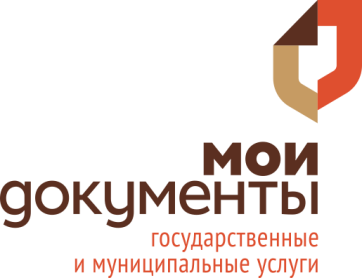 ДатаДата25.09.201825.09.201825.09.2018№117117117117На №На №от                   г.                   г.                   г.                   г.Муниципальное  автономное учреждение "Многофункциональный центр предоставления государственных и муниципальных услуг Кузнецкого района Пензенской области"Муниципальное  автономное учреждение "Многофункциональный центр предоставления государственных и муниципальных услуг Кузнецкого района Пензенской области"Муниципальное  автономное учреждение "Многофункциональный центр предоставления государственных и муниципальных услуг Кузнецкого района Пензенской области"Муниципальное  автономное учреждение "Многофункциональный центр предоставления государственных и муниципальных услуг Кузнецкого района Пензенской области"Муниципальное  автономное учреждение "Многофункциональный центр предоставления государственных и муниципальных услуг Кузнецкого района Пензенской области"ПУБЛИЧНАЯ ОФЕРТАо заключении Агентского Договора с банками – кредитными организациями по открытию банковского счета юридическим  лицам и индивидуальным предпринимателям      1. Настоящая публичная оферта в соответствии со статьей 437 Гражданского Кодекса Российской Федерации является официальным и публичным предложением муниципального автономного учреждения «Многофункциональный центр предоставления государственных и муниципальных услуг Кузнецкого района Пензенской области» (далее – МФЦ), в лице директора Шляпниковой Е.Г., о заключении в порядке главы 52 Гражданского Кодекса Российской Федерации агентского договора на условиях, изложенных в публичной оферте и приложениях к ней, по оказанию юридическим лицам и индивидуальным предпринимателям услуги (предмет договора) – открытие банковского счета.      2. Оказание вышеназванной услуги организуется на основании Устава МФЦ и в соответствии с Гражданским кодексом Российской Федерации, Федеральным законом от 12.01.1996 №7-ФЗ «О некоммерческих организациях», Федеральным законом от 27.07.2010 №210-ФЗ «Об организации предоставления государственных и муниципальных услуг», Правилами организации деятельности многофункциональных центров предоставления государственных и муниципальных услуг, утвержденных постановлением Правительства Российской Федерации от 22.12.2012 №1376.       3. Публичная оферта представляет собой предложение на условиях, изложенных в ней к (принципалам) банкам – кредитным организациям, которые имеют исключительное право осуществлять в совокупности следующие банковские операции: привлечение во вклады денежных средств физических и юридических лиц, размещение указанных средств от своего имени и за свой счет на условиях возвратности, платности, срочности, открытие и ведение банковских счетов физических и юридических лиц, удовлетворяющие требованиям, установленным Федеральным законом от 02.12.1990 №395-1 "О банках и банковской деятельности", при наличии всех разрешительных документов.       Агентский договор заключается на возмездной основе.        Результатом выполнения договора (предоставления услуги) является – заключение между Клиентом, привлеченным при содействии Агента, и Принципалом договора банковского счета, и открытии счета у Принципала в валюте Российской Федерации/иностранной валюте.       Публичная оферта является бессрочной и вступает в силу со дня, следующего за днем размещения её на Официальном сайте МФЦ – www.kuzneck.mdocs.ru. МФЦ оставляет за собой право внесения изменений в условия публичной оферты и/или отозвать её в любое время без объяснения причин. В случае внесения МФЦ изменений в публичную оферту, они вступают в силу с момента размещения измененного текста на Официальном сайте МФЦ. Участники (принципалы) обязаны самостоятельно контролировать наличие вносимых изменений.          Отозваться на настоящую публичную оферту вправе участники (Принципалы), удовлетворяющие требованиям, установленным законодательством Российской Федерации, при наличии всех разрешительных документов, оказывающих услуги для юридических лиц и индивидуальных предпринимателей Пензенской области.         Акцепт оферты и заключение договора совершается в течение 20 (двадцати) рабочих дней от даты получения МФЦ от заинтересованных юридических лиц и индивидуальных предпринимателей Агентского договора возмездного оказания услуг с приложениями к нему, свидетельствующего о полном и безоговорочном согласии с условиями настоящей публичной оферты. Заключение договора на бумажном носителе, подписанное сторонами и скрепленное печатями, является обязательным условием данной оферты. Договор может быть направлен нарочным (с понедельника по пятницу, с 8 до 17  часов, обед с 12 до 13 часов) или заказным письмом с уведомлением о вручении на почтовый адрес МАУ «МФЦ  Кузнецкого района»: 442530, Пензенская область, г. Кузнецк, ул. Калинина, 154.       Обязательными условиями настоящей публичной оферты и договора являются:       - наличие обязательства, одной стороны – Агента, за вознаграждение совершать по поручению другой стороны – Принципала, действия по предмету Агентского договора от имени и за счет Принципала. По сделке, совершенной Агентом с третьим лицом от имени и за счет Принципала, права и обязанности возникают непосредственно у Принципала. Агентский договор заключается без указания срока его действия (ст.1005 ГК РФ);          - условие оплаты по договору, то есть вознаграждения за оказание услуги, указанной в настоящей публичной оферте, определяются Приложением №1. Срок выплаты агентского вознаграждения устанавливается в течение пяти рабочих дней, от даты получения Принципалом отчета о проделанной работе, путем безналичного перечисления на расчетный счет Агента (ст.1006 ГК РФ). По соглашению сторон могут вноситься изменения в условия оплаты по Агентскому договору;          - предоставление Принципалу ежемесячного отчета Агента о проделанной работе, не позднее 10 числа месяца следующего за отчетным месяцем и оформляется по установленной принципалом форме (ст.1008 ГК РФ);         - определение обязательств по неразглашению конфиденциальной информации и персональных данных (ст.9 Федерального закона от 27.07.2006 №149-ФЗ "Об информации, информационных технологиях и о защите информации").        Условия, установленные в настоящей публичной оферте, являются обязательными для заинтересованных Банков (кредитных организаций) и должны быть определены в договоре и приложениях к нему.          Условия договора, не являющиеся существенными, могут предварительно рассматриваться и обсуждаться сторонами.          Места оказания услуги по настоящей публичной оферте и договору – МАУ «МФЦ Кузнецкого района» (442530, Пензенская область, г. Кузнецк, ул. Калинина, 154).          Реквизиты Муниципального автономного учреждения «Многофункциональный центр предоставления государственных и муниципальных услуг Кузнецкого района Пензенской области» местонахождение (почтовый адрес): Российская Федерация, 442530, Пензенская область, г. Кузнецк, ул. Калинина, 154; телефон, факс: 8(84157) 3-04-73; ИНН/КПП 5803022089/580301001; Банк: Отделение Пенза Банка России//УФК по Пензенской области г Пензаказн/с 03234643566400005500 Получатель: УФК по Пензенской области (Финансовое управление Кузнецкого района (МАУ «МФЦ Кузнецкого района» л/с 901170093))БИК 015655003ЕКС 40102810045370000047ОГРН 1105803002690, ОКАТО 564050000000, ОКТМО 56705000.Директор                                                              Шляпникова Е.Г.Приложение № 1                   к публичной Оферте МАУ «МФЦ Кузнецкого района»  Размер вознаграждения за оказание услуги, указанной в публичной оферте, к условиям оплаты по Агентскому договоруОткрытие банковского счета юридическим лицами и индивидуальным предпринимателям. Условие: Ставка агентского вознаграждения по договору составляет 1000 (одна тысяча) рублей за один открытый в банке (кредитной организации) расчетный счет субъектом малого и среднего предпринимательства, без НДС. Ставка может пересматриваться по соглашению сторон.  ПУБЛИЧНАЯ ОФЕРТАо заключении Агентского Договора с банками – кредитными организациями по открытию банковского счета юридическим  лицам и индивидуальным предпринимателям      1. Настоящая публичная оферта в соответствии со статьей 437 Гражданского Кодекса Российской Федерации является официальным и публичным предложением муниципального автономного учреждения «Многофункциональный центр предоставления государственных и муниципальных услуг Кузнецкого района Пензенской области» (далее – МФЦ), в лице директора Шляпниковой Е.Г., о заключении в порядке главы 52 Гражданского Кодекса Российской Федерации агентского договора на условиях, изложенных в публичной оферте и приложениях к ней, по оказанию юридическим лицам и индивидуальным предпринимателям услуги (предмет договора) – открытие банковского счета.      2. Оказание вышеназванной услуги организуется на основании Устава МФЦ и в соответствии с Гражданским кодексом Российской Федерации, Федеральным законом от 12.01.1996 №7-ФЗ «О некоммерческих организациях», Федеральным законом от 27.07.2010 №210-ФЗ «Об организации предоставления государственных и муниципальных услуг», Правилами организации деятельности многофункциональных центров предоставления государственных и муниципальных услуг, утвержденных постановлением Правительства Российской Федерации от 22.12.2012 №1376.       3. Публичная оферта представляет собой предложение на условиях, изложенных в ней к (принципалам) банкам – кредитным организациям, которые имеют исключительное право осуществлять в совокупности следующие банковские операции: привлечение во вклады денежных средств физических и юридических лиц, размещение указанных средств от своего имени и за свой счет на условиях возвратности, платности, срочности, открытие и ведение банковских счетов физических и юридических лиц, удовлетворяющие требованиям, установленным Федеральным законом от 02.12.1990 №395-1 "О банках и банковской деятельности", при наличии всех разрешительных документов.       Агентский договор заключается на возмездной основе.        Результатом выполнения договора (предоставления услуги) является – заключение между Клиентом, привлеченным при содействии Агента, и Принципалом договора банковского счета, и открытии счета у Принципала в валюте Российской Федерации/иностранной валюте.       Публичная оферта является бессрочной и вступает в силу со дня, следующего за днем размещения её на Официальном сайте МФЦ – www.kuzneck.mdocs.ru. МФЦ оставляет за собой право внесения изменений в условия публичной оферты и/или отозвать её в любое время без объяснения причин. В случае внесения МФЦ изменений в публичную оферту, они вступают в силу с момента размещения измененного текста на Официальном сайте МФЦ. Участники (принципалы) обязаны самостоятельно контролировать наличие вносимых изменений.          Отозваться на настоящую публичную оферту вправе участники (Принципалы), удовлетворяющие требованиям, установленным законодательством Российской Федерации, при наличии всех разрешительных документов, оказывающих услуги для юридических лиц и индивидуальных предпринимателей Пензенской области.         Акцепт оферты и заключение договора совершается в течение 20 (двадцати) рабочих дней от даты получения МФЦ от заинтересованных юридических лиц и индивидуальных предпринимателей Агентского договора возмездного оказания услуг с приложениями к нему, свидетельствующего о полном и безоговорочном согласии с условиями настоящей публичной оферты. Заключение договора на бумажном носителе, подписанное сторонами и скрепленное печатями, является обязательным условием данной оферты. Договор может быть направлен нарочным (с понедельника по пятницу, с 8 до 17  часов, обед с 12 до 13 часов) или заказным письмом с уведомлением о вручении на почтовый адрес МАУ «МФЦ  Кузнецкого района»: 442530, Пензенская область, г. Кузнецк, ул. Калинина, 154.       Обязательными условиями настоящей публичной оферты и договора являются:       - наличие обязательства, одной стороны – Агента, за вознаграждение совершать по поручению другой стороны – Принципала, действия по предмету Агентского договора от имени и за счет Принципала. По сделке, совершенной Агентом с третьим лицом от имени и за счет Принципала, права и обязанности возникают непосредственно у Принципала. Агентский договор заключается без указания срока его действия (ст.1005 ГК РФ);          - условие оплаты по договору, то есть вознаграждения за оказание услуги, указанной в настоящей публичной оферте, определяются Приложением №1. Срок выплаты агентского вознаграждения устанавливается в течение пяти рабочих дней, от даты получения Принципалом отчета о проделанной работе, путем безналичного перечисления на расчетный счет Агента (ст.1006 ГК РФ). По соглашению сторон могут вноситься изменения в условия оплаты по Агентскому договору;          - предоставление Принципалу ежемесячного отчета Агента о проделанной работе, не позднее 10 числа месяца следующего за отчетным месяцем и оформляется по установленной принципалом форме (ст.1008 ГК РФ);         - определение обязательств по неразглашению конфиденциальной информации и персональных данных (ст.9 Федерального закона от 27.07.2006 №149-ФЗ "Об информации, информационных технологиях и о защите информации").        Условия, установленные в настоящей публичной оферте, являются обязательными для заинтересованных Банков (кредитных организаций) и должны быть определены в договоре и приложениях к нему.          Условия договора, не являющиеся существенными, могут предварительно рассматриваться и обсуждаться сторонами.          Места оказания услуги по настоящей публичной оферте и договору – МАУ «МФЦ Кузнецкого района» (442530, Пензенская область, г. Кузнецк, ул. Калинина, 154).          Реквизиты Муниципального автономного учреждения «Многофункциональный центр предоставления государственных и муниципальных услуг Кузнецкого района Пензенской области» местонахождение (почтовый адрес): Российская Федерация, 442530, Пензенская область, г. Кузнецк, ул. Калинина, 154; телефон, факс: 8(84157) 3-04-73; ИНН/КПП 5803022089/580301001; Банк: Отделение Пенза Банка России//УФК по Пензенской области г Пензаказн/с 03234643566400005500 Получатель: УФК по Пензенской области (Финансовое управление Кузнецкого района (МАУ «МФЦ Кузнецкого района» л/с 901170093))БИК 015655003ЕКС 40102810045370000047ОГРН 1105803002690, ОКАТО 564050000000, ОКТМО 56705000.Директор                                                              Шляпникова Е.Г.Приложение № 1                   к публичной Оферте МАУ «МФЦ Кузнецкого района»  Размер вознаграждения за оказание услуги, указанной в публичной оферте, к условиям оплаты по Агентскому договоруОткрытие банковского счета юридическим лицами и индивидуальным предпринимателям. Условие: Ставка агентского вознаграждения по договору составляет 1000 (одна тысяча) рублей за один открытый в банке (кредитной организации) расчетный счет субъектом малого и среднего предпринимательства, без НДС. Ставка может пересматриваться по соглашению сторон.  ПУБЛИЧНАЯ ОФЕРТАо заключении Агентского Договора с банками – кредитными организациями по открытию банковского счета юридическим  лицам и индивидуальным предпринимателям      1. Настоящая публичная оферта в соответствии со статьей 437 Гражданского Кодекса Российской Федерации является официальным и публичным предложением муниципального автономного учреждения «Многофункциональный центр предоставления государственных и муниципальных услуг Кузнецкого района Пензенской области» (далее – МФЦ), в лице директора Шляпниковой Е.Г., о заключении в порядке главы 52 Гражданского Кодекса Российской Федерации агентского договора на условиях, изложенных в публичной оферте и приложениях к ней, по оказанию юридическим лицам и индивидуальным предпринимателям услуги (предмет договора) – открытие банковского счета.      2. Оказание вышеназванной услуги организуется на основании Устава МФЦ и в соответствии с Гражданским кодексом Российской Федерации, Федеральным законом от 12.01.1996 №7-ФЗ «О некоммерческих организациях», Федеральным законом от 27.07.2010 №210-ФЗ «Об организации предоставления государственных и муниципальных услуг», Правилами организации деятельности многофункциональных центров предоставления государственных и муниципальных услуг, утвержденных постановлением Правительства Российской Федерации от 22.12.2012 №1376.       3. Публичная оферта представляет собой предложение на условиях, изложенных в ней к (принципалам) банкам – кредитным организациям, которые имеют исключительное право осуществлять в совокупности следующие банковские операции: привлечение во вклады денежных средств физических и юридических лиц, размещение указанных средств от своего имени и за свой счет на условиях возвратности, платности, срочности, открытие и ведение банковских счетов физических и юридических лиц, удовлетворяющие требованиям, установленным Федеральным законом от 02.12.1990 №395-1 "О банках и банковской деятельности", при наличии всех разрешительных документов.       Агентский договор заключается на возмездной основе.        Результатом выполнения договора (предоставления услуги) является – заключение между Клиентом, привлеченным при содействии Агента, и Принципалом договора банковского счета, и открытии счета у Принципала в валюте Российской Федерации/иностранной валюте.       Публичная оферта является бессрочной и вступает в силу со дня, следующего за днем размещения её на Официальном сайте МФЦ – www.kuzneck.mdocs.ru. МФЦ оставляет за собой право внесения изменений в условия публичной оферты и/или отозвать её в любое время без объяснения причин. В случае внесения МФЦ изменений в публичную оферту, они вступают в силу с момента размещения измененного текста на Официальном сайте МФЦ. Участники (принципалы) обязаны самостоятельно контролировать наличие вносимых изменений.          Отозваться на настоящую публичную оферту вправе участники (Принципалы), удовлетворяющие требованиям, установленным законодательством Российской Федерации, при наличии всех разрешительных документов, оказывающих услуги для юридических лиц и индивидуальных предпринимателей Пензенской области.         Акцепт оферты и заключение договора совершается в течение 20 (двадцати) рабочих дней от даты получения МФЦ от заинтересованных юридических лиц и индивидуальных предпринимателей Агентского договора возмездного оказания услуг с приложениями к нему, свидетельствующего о полном и безоговорочном согласии с условиями настоящей публичной оферты. Заключение договора на бумажном носителе, подписанное сторонами и скрепленное печатями, является обязательным условием данной оферты. Договор может быть направлен нарочным (с понедельника по пятницу, с 8 до 17  часов, обед с 12 до 13 часов) или заказным письмом с уведомлением о вручении на почтовый адрес МАУ «МФЦ  Кузнецкого района»: 442530, Пензенская область, г. Кузнецк, ул. Калинина, 154.       Обязательными условиями настоящей публичной оферты и договора являются:       - наличие обязательства, одной стороны – Агента, за вознаграждение совершать по поручению другой стороны – Принципала, действия по предмету Агентского договора от имени и за счет Принципала. По сделке, совершенной Агентом с третьим лицом от имени и за счет Принципала, права и обязанности возникают непосредственно у Принципала. Агентский договор заключается без указания срока его действия (ст.1005 ГК РФ);          - условие оплаты по договору, то есть вознаграждения за оказание услуги, указанной в настоящей публичной оферте, определяются Приложением №1. Срок выплаты агентского вознаграждения устанавливается в течение пяти рабочих дней, от даты получения Принципалом отчета о проделанной работе, путем безналичного перечисления на расчетный счет Агента (ст.1006 ГК РФ). По соглашению сторон могут вноситься изменения в условия оплаты по Агентскому договору;          - предоставление Принципалу ежемесячного отчета Агента о проделанной работе, не позднее 10 числа месяца следующего за отчетным месяцем и оформляется по установленной принципалом форме (ст.1008 ГК РФ);         - определение обязательств по неразглашению конфиденциальной информации и персональных данных (ст.9 Федерального закона от 27.07.2006 №149-ФЗ "Об информации, информационных технологиях и о защите информации").        Условия, установленные в настоящей публичной оферте, являются обязательными для заинтересованных Банков (кредитных организаций) и должны быть определены в договоре и приложениях к нему.          Условия договора, не являющиеся существенными, могут предварительно рассматриваться и обсуждаться сторонами.          Места оказания услуги по настоящей публичной оферте и договору – МАУ «МФЦ Кузнецкого района» (442530, Пензенская область, г. Кузнецк, ул. Калинина, 154).          Реквизиты Муниципального автономного учреждения «Многофункциональный центр предоставления государственных и муниципальных услуг Кузнецкого района Пензенской области» местонахождение (почтовый адрес): Российская Федерация, 442530, Пензенская область, г. Кузнецк, ул. Калинина, 154; телефон, факс: 8(84157) 3-04-73; ИНН/КПП 5803022089/580301001; Банк: Отделение Пенза Банка России//УФК по Пензенской области г Пензаказн/с 03234643566400005500 Получатель: УФК по Пензенской области (Финансовое управление Кузнецкого района (МАУ «МФЦ Кузнецкого района» л/с 901170093))БИК 015655003ЕКС 40102810045370000047ОГРН 1105803002690, ОКАТО 564050000000, ОКТМО 56705000.Директор                                                              Шляпникова Е.Г.Приложение № 1                   к публичной Оферте МАУ «МФЦ Кузнецкого района»  Размер вознаграждения за оказание услуги, указанной в публичной оферте, к условиям оплаты по Агентскому договоруОткрытие банковского счета юридическим лицами и индивидуальным предпринимателям. Условие: Ставка агентского вознаграждения по договору составляет 1000 (одна тысяча) рублей за один открытый в банке (кредитной организации) расчетный счет субъектом малого и среднего предпринимательства, без НДС. Ставка может пересматриваться по соглашению сторон.  ПУБЛИЧНАЯ ОФЕРТАо заключении Агентского Договора с банками – кредитными организациями по открытию банковского счета юридическим  лицам и индивидуальным предпринимателям      1. Настоящая публичная оферта в соответствии со статьей 437 Гражданского Кодекса Российской Федерации является официальным и публичным предложением муниципального автономного учреждения «Многофункциональный центр предоставления государственных и муниципальных услуг Кузнецкого района Пензенской области» (далее – МФЦ), в лице директора Шляпниковой Е.Г., о заключении в порядке главы 52 Гражданского Кодекса Российской Федерации агентского договора на условиях, изложенных в публичной оферте и приложениях к ней, по оказанию юридическим лицам и индивидуальным предпринимателям услуги (предмет договора) – открытие банковского счета.      2. Оказание вышеназванной услуги организуется на основании Устава МФЦ и в соответствии с Гражданским кодексом Российской Федерации, Федеральным законом от 12.01.1996 №7-ФЗ «О некоммерческих организациях», Федеральным законом от 27.07.2010 №210-ФЗ «Об организации предоставления государственных и муниципальных услуг», Правилами организации деятельности многофункциональных центров предоставления государственных и муниципальных услуг, утвержденных постановлением Правительства Российской Федерации от 22.12.2012 №1376.       3. Публичная оферта представляет собой предложение на условиях, изложенных в ней к (принципалам) банкам – кредитным организациям, которые имеют исключительное право осуществлять в совокупности следующие банковские операции: привлечение во вклады денежных средств физических и юридических лиц, размещение указанных средств от своего имени и за свой счет на условиях возвратности, платности, срочности, открытие и ведение банковских счетов физических и юридических лиц, удовлетворяющие требованиям, установленным Федеральным законом от 02.12.1990 №395-1 "О банках и банковской деятельности", при наличии всех разрешительных документов.       Агентский договор заключается на возмездной основе.        Результатом выполнения договора (предоставления услуги) является – заключение между Клиентом, привлеченным при содействии Агента, и Принципалом договора банковского счета, и открытии счета у Принципала в валюте Российской Федерации/иностранной валюте.       Публичная оферта является бессрочной и вступает в силу со дня, следующего за днем размещения её на Официальном сайте МФЦ – www.kuzneck.mdocs.ru. МФЦ оставляет за собой право внесения изменений в условия публичной оферты и/или отозвать её в любое время без объяснения причин. В случае внесения МФЦ изменений в публичную оферту, они вступают в силу с момента размещения измененного текста на Официальном сайте МФЦ. Участники (принципалы) обязаны самостоятельно контролировать наличие вносимых изменений.          Отозваться на настоящую публичную оферту вправе участники (Принципалы), удовлетворяющие требованиям, установленным законодательством Российской Федерации, при наличии всех разрешительных документов, оказывающих услуги для юридических лиц и индивидуальных предпринимателей Пензенской области.         Акцепт оферты и заключение договора совершается в течение 20 (двадцати) рабочих дней от даты получения МФЦ от заинтересованных юридических лиц и индивидуальных предпринимателей Агентского договора возмездного оказания услуг с приложениями к нему, свидетельствующего о полном и безоговорочном согласии с условиями настоящей публичной оферты. Заключение договора на бумажном носителе, подписанное сторонами и скрепленное печатями, является обязательным условием данной оферты. Договор может быть направлен нарочным (с понедельника по пятницу, с 8 до 17  часов, обед с 12 до 13 часов) или заказным письмом с уведомлением о вручении на почтовый адрес МАУ «МФЦ  Кузнецкого района»: 442530, Пензенская область, г. Кузнецк, ул. Калинина, 154.       Обязательными условиями настоящей публичной оферты и договора являются:       - наличие обязательства, одной стороны – Агента, за вознаграждение совершать по поручению другой стороны – Принципала, действия по предмету Агентского договора от имени и за счет Принципала. По сделке, совершенной Агентом с третьим лицом от имени и за счет Принципала, права и обязанности возникают непосредственно у Принципала. Агентский договор заключается без указания срока его действия (ст.1005 ГК РФ);          - условие оплаты по договору, то есть вознаграждения за оказание услуги, указанной в настоящей публичной оферте, определяются Приложением №1. Срок выплаты агентского вознаграждения устанавливается в течение пяти рабочих дней, от даты получения Принципалом отчета о проделанной работе, путем безналичного перечисления на расчетный счет Агента (ст.1006 ГК РФ). По соглашению сторон могут вноситься изменения в условия оплаты по Агентскому договору;          - предоставление Принципалу ежемесячного отчета Агента о проделанной работе, не позднее 10 числа месяца следующего за отчетным месяцем и оформляется по установленной принципалом форме (ст.1008 ГК РФ);         - определение обязательств по неразглашению конфиденциальной информации и персональных данных (ст.9 Федерального закона от 27.07.2006 №149-ФЗ "Об информации, информационных технологиях и о защите информации").        Условия, установленные в настоящей публичной оферте, являются обязательными для заинтересованных Банков (кредитных организаций) и должны быть определены в договоре и приложениях к нему.          Условия договора, не являющиеся существенными, могут предварительно рассматриваться и обсуждаться сторонами.          Места оказания услуги по настоящей публичной оферте и договору – МАУ «МФЦ Кузнецкого района» (442530, Пензенская область, г. Кузнецк, ул. Калинина, 154).          Реквизиты Муниципального автономного учреждения «Многофункциональный центр предоставления государственных и муниципальных услуг Кузнецкого района Пензенской области» местонахождение (почтовый адрес): Российская Федерация, 442530, Пензенская область, г. Кузнецк, ул. Калинина, 154; телефон, факс: 8(84157) 3-04-73; ИНН/КПП 5803022089/580301001; Банк: Отделение Пенза Банка России//УФК по Пензенской области г Пензаказн/с 03234643566400005500 Получатель: УФК по Пензенской области (Финансовое управление Кузнецкого района (МАУ «МФЦ Кузнецкого района» л/с 901170093))БИК 015655003ЕКС 40102810045370000047ОГРН 1105803002690, ОКАТО 564050000000, ОКТМО 56705000.Директор                                                              Шляпникова Е.Г.Приложение № 1                   к публичной Оферте МАУ «МФЦ Кузнецкого района»  Размер вознаграждения за оказание услуги, указанной в публичной оферте, к условиям оплаты по Агентскому договоруОткрытие банковского счета юридическим лицами и индивидуальным предпринимателям. Условие: Ставка агентского вознаграждения по договору составляет 1000 (одна тысяча) рублей за один открытый в банке (кредитной организации) расчетный счет субъектом малого и среднего предпринимательства, без НДС. Ставка может пересматриваться по соглашению сторон.  ПУБЛИЧНАЯ ОФЕРТАо заключении Агентского Договора с банками – кредитными организациями по открытию банковского счета юридическим  лицам и индивидуальным предпринимателям      1. Настоящая публичная оферта в соответствии со статьей 437 Гражданского Кодекса Российской Федерации является официальным и публичным предложением муниципального автономного учреждения «Многофункциональный центр предоставления государственных и муниципальных услуг Кузнецкого района Пензенской области» (далее – МФЦ), в лице директора Шляпниковой Е.Г., о заключении в порядке главы 52 Гражданского Кодекса Российской Федерации агентского договора на условиях, изложенных в публичной оферте и приложениях к ней, по оказанию юридическим лицам и индивидуальным предпринимателям услуги (предмет договора) – открытие банковского счета.      2. Оказание вышеназванной услуги организуется на основании Устава МФЦ и в соответствии с Гражданским кодексом Российской Федерации, Федеральным законом от 12.01.1996 №7-ФЗ «О некоммерческих организациях», Федеральным законом от 27.07.2010 №210-ФЗ «Об организации предоставления государственных и муниципальных услуг», Правилами организации деятельности многофункциональных центров предоставления государственных и муниципальных услуг, утвержденных постановлением Правительства Российской Федерации от 22.12.2012 №1376.       3. Публичная оферта представляет собой предложение на условиях, изложенных в ней к (принципалам) банкам – кредитным организациям, которые имеют исключительное право осуществлять в совокупности следующие банковские операции: привлечение во вклады денежных средств физических и юридических лиц, размещение указанных средств от своего имени и за свой счет на условиях возвратности, платности, срочности, открытие и ведение банковских счетов физических и юридических лиц, удовлетворяющие требованиям, установленным Федеральным законом от 02.12.1990 №395-1 "О банках и банковской деятельности", при наличии всех разрешительных документов.       Агентский договор заключается на возмездной основе.        Результатом выполнения договора (предоставления услуги) является – заключение между Клиентом, привлеченным при содействии Агента, и Принципалом договора банковского счета, и открытии счета у Принципала в валюте Российской Федерации/иностранной валюте.       Публичная оферта является бессрочной и вступает в силу со дня, следующего за днем размещения её на Официальном сайте МФЦ – www.kuzneck.mdocs.ru. МФЦ оставляет за собой право внесения изменений в условия публичной оферты и/или отозвать её в любое время без объяснения причин. В случае внесения МФЦ изменений в публичную оферту, они вступают в силу с момента размещения измененного текста на Официальном сайте МФЦ. Участники (принципалы) обязаны самостоятельно контролировать наличие вносимых изменений.          Отозваться на настоящую публичную оферту вправе участники (Принципалы), удовлетворяющие требованиям, установленным законодательством Российской Федерации, при наличии всех разрешительных документов, оказывающих услуги для юридических лиц и индивидуальных предпринимателей Пензенской области.         Акцепт оферты и заключение договора совершается в течение 20 (двадцати) рабочих дней от даты получения МФЦ от заинтересованных юридических лиц и индивидуальных предпринимателей Агентского договора возмездного оказания услуг с приложениями к нему, свидетельствующего о полном и безоговорочном согласии с условиями настоящей публичной оферты. Заключение договора на бумажном носителе, подписанное сторонами и скрепленное печатями, является обязательным условием данной оферты. Договор может быть направлен нарочным (с понедельника по пятницу, с 8 до 17  часов, обед с 12 до 13 часов) или заказным письмом с уведомлением о вручении на почтовый адрес МАУ «МФЦ  Кузнецкого района»: 442530, Пензенская область, г. Кузнецк, ул. Калинина, 154.       Обязательными условиями настоящей публичной оферты и договора являются:       - наличие обязательства, одной стороны – Агента, за вознаграждение совершать по поручению другой стороны – Принципала, действия по предмету Агентского договора от имени и за счет Принципала. По сделке, совершенной Агентом с третьим лицом от имени и за счет Принципала, права и обязанности возникают непосредственно у Принципала. Агентский договор заключается без указания срока его действия (ст.1005 ГК РФ);          - условие оплаты по договору, то есть вознаграждения за оказание услуги, указанной в настоящей публичной оферте, определяются Приложением №1. Срок выплаты агентского вознаграждения устанавливается в течение пяти рабочих дней, от даты получения Принципалом отчета о проделанной работе, путем безналичного перечисления на расчетный счет Агента (ст.1006 ГК РФ). По соглашению сторон могут вноситься изменения в условия оплаты по Агентскому договору;          - предоставление Принципалу ежемесячного отчета Агента о проделанной работе, не позднее 10 числа месяца следующего за отчетным месяцем и оформляется по установленной принципалом форме (ст.1008 ГК РФ);         - определение обязательств по неразглашению конфиденциальной информации и персональных данных (ст.9 Федерального закона от 27.07.2006 №149-ФЗ "Об информации, информационных технологиях и о защите информации").        Условия, установленные в настоящей публичной оферте, являются обязательными для заинтересованных Банков (кредитных организаций) и должны быть определены в договоре и приложениях к нему.          Условия договора, не являющиеся существенными, могут предварительно рассматриваться и обсуждаться сторонами.          Места оказания услуги по настоящей публичной оферте и договору – МАУ «МФЦ Кузнецкого района» (442530, Пензенская область, г. Кузнецк, ул. Калинина, 154).          Реквизиты Муниципального автономного учреждения «Многофункциональный центр предоставления государственных и муниципальных услуг Кузнецкого района Пензенской области» местонахождение (почтовый адрес): Российская Федерация, 442530, Пензенская область, г. Кузнецк, ул. Калинина, 154; телефон, факс: 8(84157) 3-04-73; ИНН/КПП 5803022089/580301001; Банк: Отделение Пенза Банка России//УФК по Пензенской области г Пензаказн/с 03234643566400005500 Получатель: УФК по Пензенской области (Финансовое управление Кузнецкого района (МАУ «МФЦ Кузнецкого района» л/с 901170093))БИК 015655003ЕКС 40102810045370000047ОГРН 1105803002690, ОКАТО 564050000000, ОКТМО 56705000.Директор                                                              Шляпникова Е.Г.Приложение № 1                   к публичной Оферте МАУ «МФЦ Кузнецкого района»  Размер вознаграждения за оказание услуги, указанной в публичной оферте, к условиям оплаты по Агентскому договоруОткрытие банковского счета юридическим лицами и индивидуальным предпринимателям. Условие: Ставка агентского вознаграждения по договору составляет 1000 (одна тысяча) рублей за один открытый в банке (кредитной организации) расчетный счет субъектом малого и среднего предпринимательства, без НДС. Ставка может пересматриваться по соглашению сторон.  ПУБЛИЧНАЯ ОФЕРТАо заключении Агентского Договора с банками – кредитными организациями по открытию банковского счета юридическим  лицам и индивидуальным предпринимателям      1. Настоящая публичная оферта в соответствии со статьей 437 Гражданского Кодекса Российской Федерации является официальным и публичным предложением муниципального автономного учреждения «Многофункциональный центр предоставления государственных и муниципальных услуг Кузнецкого района Пензенской области» (далее – МФЦ), в лице директора Шляпниковой Е.Г., о заключении в порядке главы 52 Гражданского Кодекса Российской Федерации агентского договора на условиях, изложенных в публичной оферте и приложениях к ней, по оказанию юридическим лицам и индивидуальным предпринимателям услуги (предмет договора) – открытие банковского счета.      2. Оказание вышеназванной услуги организуется на основании Устава МФЦ и в соответствии с Гражданским кодексом Российской Федерации, Федеральным законом от 12.01.1996 №7-ФЗ «О некоммерческих организациях», Федеральным законом от 27.07.2010 №210-ФЗ «Об организации предоставления государственных и муниципальных услуг», Правилами организации деятельности многофункциональных центров предоставления государственных и муниципальных услуг, утвержденных постановлением Правительства Российской Федерации от 22.12.2012 №1376.       3. Публичная оферта представляет собой предложение на условиях, изложенных в ней к (принципалам) банкам – кредитным организациям, которые имеют исключительное право осуществлять в совокупности следующие банковские операции: привлечение во вклады денежных средств физических и юридических лиц, размещение указанных средств от своего имени и за свой счет на условиях возвратности, платности, срочности, открытие и ведение банковских счетов физических и юридических лиц, удовлетворяющие требованиям, установленным Федеральным законом от 02.12.1990 №395-1 "О банках и банковской деятельности", при наличии всех разрешительных документов.       Агентский договор заключается на возмездной основе.        Результатом выполнения договора (предоставления услуги) является – заключение между Клиентом, привлеченным при содействии Агента, и Принципалом договора банковского счета, и открытии счета у Принципала в валюте Российской Федерации/иностранной валюте.       Публичная оферта является бессрочной и вступает в силу со дня, следующего за днем размещения её на Официальном сайте МФЦ – www.kuzneck.mdocs.ru. МФЦ оставляет за собой право внесения изменений в условия публичной оферты и/или отозвать её в любое время без объяснения причин. В случае внесения МФЦ изменений в публичную оферту, они вступают в силу с момента размещения измененного текста на Официальном сайте МФЦ. Участники (принципалы) обязаны самостоятельно контролировать наличие вносимых изменений.          Отозваться на настоящую публичную оферту вправе участники (Принципалы), удовлетворяющие требованиям, установленным законодательством Российской Федерации, при наличии всех разрешительных документов, оказывающих услуги для юридических лиц и индивидуальных предпринимателей Пензенской области.         Акцепт оферты и заключение договора совершается в течение 20 (двадцати) рабочих дней от даты получения МФЦ от заинтересованных юридических лиц и индивидуальных предпринимателей Агентского договора возмездного оказания услуг с приложениями к нему, свидетельствующего о полном и безоговорочном согласии с условиями настоящей публичной оферты. Заключение договора на бумажном носителе, подписанное сторонами и скрепленное печатями, является обязательным условием данной оферты. Договор может быть направлен нарочным (с понедельника по пятницу, с 8 до 17  часов, обед с 12 до 13 часов) или заказным письмом с уведомлением о вручении на почтовый адрес МАУ «МФЦ  Кузнецкого района»: 442530, Пензенская область, г. Кузнецк, ул. Калинина, 154.       Обязательными условиями настоящей публичной оферты и договора являются:       - наличие обязательства, одной стороны – Агента, за вознаграждение совершать по поручению другой стороны – Принципала, действия по предмету Агентского договора от имени и за счет Принципала. По сделке, совершенной Агентом с третьим лицом от имени и за счет Принципала, права и обязанности возникают непосредственно у Принципала. Агентский договор заключается без указания срока его действия (ст.1005 ГК РФ);          - условие оплаты по договору, то есть вознаграждения за оказание услуги, указанной в настоящей публичной оферте, определяются Приложением №1. Срок выплаты агентского вознаграждения устанавливается в течение пяти рабочих дней, от даты получения Принципалом отчета о проделанной работе, путем безналичного перечисления на расчетный счет Агента (ст.1006 ГК РФ). По соглашению сторон могут вноситься изменения в условия оплаты по Агентскому договору;          - предоставление Принципалу ежемесячного отчета Агента о проделанной работе, не позднее 10 числа месяца следующего за отчетным месяцем и оформляется по установленной принципалом форме (ст.1008 ГК РФ);         - определение обязательств по неразглашению конфиденциальной информации и персональных данных (ст.9 Федерального закона от 27.07.2006 №149-ФЗ "Об информации, информационных технологиях и о защите информации").        Условия, установленные в настоящей публичной оферте, являются обязательными для заинтересованных Банков (кредитных организаций) и должны быть определены в договоре и приложениях к нему.          Условия договора, не являющиеся существенными, могут предварительно рассматриваться и обсуждаться сторонами.          Места оказания услуги по настоящей публичной оферте и договору – МАУ «МФЦ Кузнецкого района» (442530, Пензенская область, г. Кузнецк, ул. Калинина, 154).          Реквизиты Муниципального автономного учреждения «Многофункциональный центр предоставления государственных и муниципальных услуг Кузнецкого района Пензенской области» местонахождение (почтовый адрес): Российская Федерация, 442530, Пензенская область, г. Кузнецк, ул. Калинина, 154; телефон, факс: 8(84157) 3-04-73; ИНН/КПП 5803022089/580301001; Банк: Отделение Пенза Банка России//УФК по Пензенской области г Пензаказн/с 03234643566400005500 Получатель: УФК по Пензенской области (Финансовое управление Кузнецкого района (МАУ «МФЦ Кузнецкого района» л/с 901170093))БИК 015655003ЕКС 40102810045370000047ОГРН 1105803002690, ОКАТО 564050000000, ОКТМО 56705000.Директор                                                              Шляпникова Е.Г.Приложение № 1                   к публичной Оферте МАУ «МФЦ Кузнецкого района»  Размер вознаграждения за оказание услуги, указанной в публичной оферте, к условиям оплаты по Агентскому договоруОткрытие банковского счета юридическим лицами и индивидуальным предпринимателям. Условие: Ставка агентского вознаграждения по договору составляет 1000 (одна тысяча) рублей за один открытый в банке (кредитной организации) расчетный счет субъектом малого и среднего предпринимательства, без НДС. Ставка может пересматриваться по соглашению сторон.  ПУБЛИЧНАЯ ОФЕРТАо заключении Агентского Договора с банками – кредитными организациями по открытию банковского счета юридическим  лицам и индивидуальным предпринимателям      1. Настоящая публичная оферта в соответствии со статьей 437 Гражданского Кодекса Российской Федерации является официальным и публичным предложением муниципального автономного учреждения «Многофункциональный центр предоставления государственных и муниципальных услуг Кузнецкого района Пензенской области» (далее – МФЦ), в лице директора Шляпниковой Е.Г., о заключении в порядке главы 52 Гражданского Кодекса Российской Федерации агентского договора на условиях, изложенных в публичной оферте и приложениях к ней, по оказанию юридическим лицам и индивидуальным предпринимателям услуги (предмет договора) – открытие банковского счета.      2. Оказание вышеназванной услуги организуется на основании Устава МФЦ и в соответствии с Гражданским кодексом Российской Федерации, Федеральным законом от 12.01.1996 №7-ФЗ «О некоммерческих организациях», Федеральным законом от 27.07.2010 №210-ФЗ «Об организации предоставления государственных и муниципальных услуг», Правилами организации деятельности многофункциональных центров предоставления государственных и муниципальных услуг, утвержденных постановлением Правительства Российской Федерации от 22.12.2012 №1376.       3. Публичная оферта представляет собой предложение на условиях, изложенных в ней к (принципалам) банкам – кредитным организациям, которые имеют исключительное право осуществлять в совокупности следующие банковские операции: привлечение во вклады денежных средств физических и юридических лиц, размещение указанных средств от своего имени и за свой счет на условиях возвратности, платности, срочности, открытие и ведение банковских счетов физических и юридических лиц, удовлетворяющие требованиям, установленным Федеральным законом от 02.12.1990 №395-1 "О банках и банковской деятельности", при наличии всех разрешительных документов.       Агентский договор заключается на возмездной основе.        Результатом выполнения договора (предоставления услуги) является – заключение между Клиентом, привлеченным при содействии Агента, и Принципалом договора банковского счета, и открытии счета у Принципала в валюте Российской Федерации/иностранной валюте.       Публичная оферта является бессрочной и вступает в силу со дня, следующего за днем размещения её на Официальном сайте МФЦ – www.kuzneck.mdocs.ru. МФЦ оставляет за собой право внесения изменений в условия публичной оферты и/или отозвать её в любое время без объяснения причин. В случае внесения МФЦ изменений в публичную оферту, они вступают в силу с момента размещения измененного текста на Официальном сайте МФЦ. Участники (принципалы) обязаны самостоятельно контролировать наличие вносимых изменений.          Отозваться на настоящую публичную оферту вправе участники (Принципалы), удовлетворяющие требованиям, установленным законодательством Российской Федерации, при наличии всех разрешительных документов, оказывающих услуги для юридических лиц и индивидуальных предпринимателей Пензенской области.         Акцепт оферты и заключение договора совершается в течение 20 (двадцати) рабочих дней от даты получения МФЦ от заинтересованных юридических лиц и индивидуальных предпринимателей Агентского договора возмездного оказания услуг с приложениями к нему, свидетельствующего о полном и безоговорочном согласии с условиями настоящей публичной оферты. Заключение договора на бумажном носителе, подписанное сторонами и скрепленное печатями, является обязательным условием данной оферты. Договор может быть направлен нарочным (с понедельника по пятницу, с 8 до 17  часов, обед с 12 до 13 часов) или заказным письмом с уведомлением о вручении на почтовый адрес МАУ «МФЦ  Кузнецкого района»: 442530, Пензенская область, г. Кузнецк, ул. Калинина, 154.       Обязательными условиями настоящей публичной оферты и договора являются:       - наличие обязательства, одной стороны – Агента, за вознаграждение совершать по поручению другой стороны – Принципала, действия по предмету Агентского договора от имени и за счет Принципала. По сделке, совершенной Агентом с третьим лицом от имени и за счет Принципала, права и обязанности возникают непосредственно у Принципала. Агентский договор заключается без указания срока его действия (ст.1005 ГК РФ);          - условие оплаты по договору, то есть вознаграждения за оказание услуги, указанной в настоящей публичной оферте, определяются Приложением №1. Срок выплаты агентского вознаграждения устанавливается в течение пяти рабочих дней, от даты получения Принципалом отчета о проделанной работе, путем безналичного перечисления на расчетный счет Агента (ст.1006 ГК РФ). По соглашению сторон могут вноситься изменения в условия оплаты по Агентскому договору;          - предоставление Принципалу ежемесячного отчета Агента о проделанной работе, не позднее 10 числа месяца следующего за отчетным месяцем и оформляется по установленной принципалом форме (ст.1008 ГК РФ);         - определение обязательств по неразглашению конфиденциальной информации и персональных данных (ст.9 Федерального закона от 27.07.2006 №149-ФЗ "Об информации, информационных технологиях и о защите информации").        Условия, установленные в настоящей публичной оферте, являются обязательными для заинтересованных Банков (кредитных организаций) и должны быть определены в договоре и приложениях к нему.          Условия договора, не являющиеся существенными, могут предварительно рассматриваться и обсуждаться сторонами.          Места оказания услуги по настоящей публичной оферте и договору – МАУ «МФЦ Кузнецкого района» (442530, Пензенская область, г. Кузнецк, ул. Калинина, 154).          Реквизиты Муниципального автономного учреждения «Многофункциональный центр предоставления государственных и муниципальных услуг Кузнецкого района Пензенской области» местонахождение (почтовый адрес): Российская Федерация, 442530, Пензенская область, г. Кузнецк, ул. Калинина, 154; телефон, факс: 8(84157) 3-04-73; ИНН/КПП 5803022089/580301001; Банк: Отделение Пенза Банка России//УФК по Пензенской области г Пензаказн/с 03234643566400005500 Получатель: УФК по Пензенской области (Финансовое управление Кузнецкого района (МАУ «МФЦ Кузнецкого района» л/с 901170093))БИК 015655003ЕКС 40102810045370000047ОГРН 1105803002690, ОКАТО 564050000000, ОКТМО 56705000.Директор                                                              Шляпникова Е.Г.Приложение № 1                   к публичной Оферте МАУ «МФЦ Кузнецкого района»  Размер вознаграждения за оказание услуги, указанной в публичной оферте, к условиям оплаты по Агентскому договоруОткрытие банковского счета юридическим лицами и индивидуальным предпринимателям. Условие: Ставка агентского вознаграждения по договору составляет 1000 (одна тысяча) рублей за один открытый в банке (кредитной организации) расчетный счет субъектом малого и среднего предпринимательства, без НДС. Ставка может пересматриваться по соглашению сторон.  ПУБЛИЧНАЯ ОФЕРТАо заключении Агентского Договора с банками – кредитными организациями по открытию банковского счета юридическим  лицам и индивидуальным предпринимателям      1. Настоящая публичная оферта в соответствии со статьей 437 Гражданского Кодекса Российской Федерации является официальным и публичным предложением муниципального автономного учреждения «Многофункциональный центр предоставления государственных и муниципальных услуг Кузнецкого района Пензенской области» (далее – МФЦ), в лице директора Шляпниковой Е.Г., о заключении в порядке главы 52 Гражданского Кодекса Российской Федерации агентского договора на условиях, изложенных в публичной оферте и приложениях к ней, по оказанию юридическим лицам и индивидуальным предпринимателям услуги (предмет договора) – открытие банковского счета.      2. Оказание вышеназванной услуги организуется на основании Устава МФЦ и в соответствии с Гражданским кодексом Российской Федерации, Федеральным законом от 12.01.1996 №7-ФЗ «О некоммерческих организациях», Федеральным законом от 27.07.2010 №210-ФЗ «Об организации предоставления государственных и муниципальных услуг», Правилами организации деятельности многофункциональных центров предоставления государственных и муниципальных услуг, утвержденных постановлением Правительства Российской Федерации от 22.12.2012 №1376.       3. Публичная оферта представляет собой предложение на условиях, изложенных в ней к (принципалам) банкам – кредитным организациям, которые имеют исключительное право осуществлять в совокупности следующие банковские операции: привлечение во вклады денежных средств физических и юридических лиц, размещение указанных средств от своего имени и за свой счет на условиях возвратности, платности, срочности, открытие и ведение банковских счетов физических и юридических лиц, удовлетворяющие требованиям, установленным Федеральным законом от 02.12.1990 №395-1 "О банках и банковской деятельности", при наличии всех разрешительных документов.       Агентский договор заключается на возмездной основе.        Результатом выполнения договора (предоставления услуги) является – заключение между Клиентом, привлеченным при содействии Агента, и Принципалом договора банковского счета, и открытии счета у Принципала в валюте Российской Федерации/иностранной валюте.       Публичная оферта является бессрочной и вступает в силу со дня, следующего за днем размещения её на Официальном сайте МФЦ – www.kuzneck.mdocs.ru. МФЦ оставляет за собой право внесения изменений в условия публичной оферты и/или отозвать её в любое время без объяснения причин. В случае внесения МФЦ изменений в публичную оферту, они вступают в силу с момента размещения измененного текста на Официальном сайте МФЦ. Участники (принципалы) обязаны самостоятельно контролировать наличие вносимых изменений.          Отозваться на настоящую публичную оферту вправе участники (Принципалы), удовлетворяющие требованиям, установленным законодательством Российской Федерации, при наличии всех разрешительных документов, оказывающих услуги для юридических лиц и индивидуальных предпринимателей Пензенской области.         Акцепт оферты и заключение договора совершается в течение 20 (двадцати) рабочих дней от даты получения МФЦ от заинтересованных юридических лиц и индивидуальных предпринимателей Агентского договора возмездного оказания услуг с приложениями к нему, свидетельствующего о полном и безоговорочном согласии с условиями настоящей публичной оферты. Заключение договора на бумажном носителе, подписанное сторонами и скрепленное печатями, является обязательным условием данной оферты. Договор может быть направлен нарочным (с понедельника по пятницу, с 8 до 17  часов, обед с 12 до 13 часов) или заказным письмом с уведомлением о вручении на почтовый адрес МАУ «МФЦ  Кузнецкого района»: 442530, Пензенская область, г. Кузнецк, ул. Калинина, 154.       Обязательными условиями настоящей публичной оферты и договора являются:       - наличие обязательства, одной стороны – Агента, за вознаграждение совершать по поручению другой стороны – Принципала, действия по предмету Агентского договора от имени и за счет Принципала. По сделке, совершенной Агентом с третьим лицом от имени и за счет Принципала, права и обязанности возникают непосредственно у Принципала. Агентский договор заключается без указания срока его действия (ст.1005 ГК РФ);          - условие оплаты по договору, то есть вознаграждения за оказание услуги, указанной в настоящей публичной оферте, определяются Приложением №1. Срок выплаты агентского вознаграждения устанавливается в течение пяти рабочих дней, от даты получения Принципалом отчета о проделанной работе, путем безналичного перечисления на расчетный счет Агента (ст.1006 ГК РФ). По соглашению сторон могут вноситься изменения в условия оплаты по Агентскому договору;          - предоставление Принципалу ежемесячного отчета Агента о проделанной работе, не позднее 10 числа месяца следующего за отчетным месяцем и оформляется по установленной принципалом форме (ст.1008 ГК РФ);         - определение обязательств по неразглашению конфиденциальной информации и персональных данных (ст.9 Федерального закона от 27.07.2006 №149-ФЗ "Об информации, информационных технологиях и о защите информации").        Условия, установленные в настоящей публичной оферте, являются обязательными для заинтересованных Банков (кредитных организаций) и должны быть определены в договоре и приложениях к нему.          Условия договора, не являющиеся существенными, могут предварительно рассматриваться и обсуждаться сторонами.          Места оказания услуги по настоящей публичной оферте и договору – МАУ «МФЦ Кузнецкого района» (442530, Пензенская область, г. Кузнецк, ул. Калинина, 154).          Реквизиты Муниципального автономного учреждения «Многофункциональный центр предоставления государственных и муниципальных услуг Кузнецкого района Пензенской области» местонахождение (почтовый адрес): Российская Федерация, 442530, Пензенская область, г. Кузнецк, ул. Калинина, 154; телефон, факс: 8(84157) 3-04-73; ИНН/КПП 5803022089/580301001; Банк: Отделение Пенза Банка России//УФК по Пензенской области г Пензаказн/с 03234643566400005500 Получатель: УФК по Пензенской области (Финансовое управление Кузнецкого района (МАУ «МФЦ Кузнецкого района» л/с 901170093))БИК 015655003ЕКС 40102810045370000047ОГРН 1105803002690, ОКАТО 564050000000, ОКТМО 56705000.Директор                                                              Шляпникова Е.Г.Приложение № 1                   к публичной Оферте МАУ «МФЦ Кузнецкого района»  Размер вознаграждения за оказание услуги, указанной в публичной оферте, к условиям оплаты по Агентскому договоруОткрытие банковского счета юридическим лицами и индивидуальным предпринимателям. Условие: Ставка агентского вознаграждения по договору составляет 1000 (одна тысяча) рублей за один открытый в банке (кредитной организации) расчетный счет субъектом малого и среднего предпринимательства, без НДС. Ставка может пересматриваться по соглашению сторон.  ПУБЛИЧНАЯ ОФЕРТАо заключении Агентского Договора с банками – кредитными организациями по открытию банковского счета юридическим  лицам и индивидуальным предпринимателям      1. Настоящая публичная оферта в соответствии со статьей 437 Гражданского Кодекса Российской Федерации является официальным и публичным предложением муниципального автономного учреждения «Многофункциональный центр предоставления государственных и муниципальных услуг Кузнецкого района Пензенской области» (далее – МФЦ), в лице директора Шляпниковой Е.Г., о заключении в порядке главы 52 Гражданского Кодекса Российской Федерации агентского договора на условиях, изложенных в публичной оферте и приложениях к ней, по оказанию юридическим лицам и индивидуальным предпринимателям услуги (предмет договора) – открытие банковского счета.      2. Оказание вышеназванной услуги организуется на основании Устава МФЦ и в соответствии с Гражданским кодексом Российской Федерации, Федеральным законом от 12.01.1996 №7-ФЗ «О некоммерческих организациях», Федеральным законом от 27.07.2010 №210-ФЗ «Об организации предоставления государственных и муниципальных услуг», Правилами организации деятельности многофункциональных центров предоставления государственных и муниципальных услуг, утвержденных постановлением Правительства Российской Федерации от 22.12.2012 №1376.       3. Публичная оферта представляет собой предложение на условиях, изложенных в ней к (принципалам) банкам – кредитным организациям, которые имеют исключительное право осуществлять в совокупности следующие банковские операции: привлечение во вклады денежных средств физических и юридических лиц, размещение указанных средств от своего имени и за свой счет на условиях возвратности, платности, срочности, открытие и ведение банковских счетов физических и юридических лиц, удовлетворяющие требованиям, установленным Федеральным законом от 02.12.1990 №395-1 "О банках и банковской деятельности", при наличии всех разрешительных документов.       Агентский договор заключается на возмездной основе.        Результатом выполнения договора (предоставления услуги) является – заключение между Клиентом, привлеченным при содействии Агента, и Принципалом договора банковского счета, и открытии счета у Принципала в валюте Российской Федерации/иностранной валюте.       Публичная оферта является бессрочной и вступает в силу со дня, следующего за днем размещения её на Официальном сайте МФЦ – www.kuzneck.mdocs.ru. МФЦ оставляет за собой право внесения изменений в условия публичной оферты и/или отозвать её в любое время без объяснения причин. В случае внесения МФЦ изменений в публичную оферту, они вступают в силу с момента размещения измененного текста на Официальном сайте МФЦ. Участники (принципалы) обязаны самостоятельно контролировать наличие вносимых изменений.          Отозваться на настоящую публичную оферту вправе участники (Принципалы), удовлетворяющие требованиям, установленным законодательством Российской Федерации, при наличии всех разрешительных документов, оказывающих услуги для юридических лиц и индивидуальных предпринимателей Пензенской области.         Акцепт оферты и заключение договора совершается в течение 20 (двадцати) рабочих дней от даты получения МФЦ от заинтересованных юридических лиц и индивидуальных предпринимателей Агентского договора возмездного оказания услуг с приложениями к нему, свидетельствующего о полном и безоговорочном согласии с условиями настоящей публичной оферты. Заключение договора на бумажном носителе, подписанное сторонами и скрепленное печатями, является обязательным условием данной оферты. Договор может быть направлен нарочным (с понедельника по пятницу, с 8 до 17  часов, обед с 12 до 13 часов) или заказным письмом с уведомлением о вручении на почтовый адрес МАУ «МФЦ  Кузнецкого района»: 442530, Пензенская область, г. Кузнецк, ул. Калинина, 154.       Обязательными условиями настоящей публичной оферты и договора являются:       - наличие обязательства, одной стороны – Агента, за вознаграждение совершать по поручению другой стороны – Принципала, действия по предмету Агентского договора от имени и за счет Принципала. По сделке, совершенной Агентом с третьим лицом от имени и за счет Принципала, права и обязанности возникают непосредственно у Принципала. Агентский договор заключается без указания срока его действия (ст.1005 ГК РФ);          - условие оплаты по договору, то есть вознаграждения за оказание услуги, указанной в настоящей публичной оферте, определяются Приложением №1. Срок выплаты агентского вознаграждения устанавливается в течение пяти рабочих дней, от даты получения Принципалом отчета о проделанной работе, путем безналичного перечисления на расчетный счет Агента (ст.1006 ГК РФ). По соглашению сторон могут вноситься изменения в условия оплаты по Агентскому договору;          - предоставление Принципалу ежемесячного отчета Агента о проделанной работе, не позднее 10 числа месяца следующего за отчетным месяцем и оформляется по установленной принципалом форме (ст.1008 ГК РФ);         - определение обязательств по неразглашению конфиденциальной информации и персональных данных (ст.9 Федерального закона от 27.07.2006 №149-ФЗ "Об информации, информационных технологиях и о защите информации").        Условия, установленные в настоящей публичной оферте, являются обязательными для заинтересованных Банков (кредитных организаций) и должны быть определены в договоре и приложениях к нему.          Условия договора, не являющиеся существенными, могут предварительно рассматриваться и обсуждаться сторонами.          Места оказания услуги по настоящей публичной оферте и договору – МАУ «МФЦ Кузнецкого района» (442530, Пензенская область, г. Кузнецк, ул. Калинина, 154).          Реквизиты Муниципального автономного учреждения «Многофункциональный центр предоставления государственных и муниципальных услуг Кузнецкого района Пензенской области» местонахождение (почтовый адрес): Российская Федерация, 442530, Пензенская область, г. Кузнецк, ул. Калинина, 154; телефон, факс: 8(84157) 3-04-73; ИНН/КПП 5803022089/580301001; Банк: Отделение Пенза Банка России//УФК по Пензенской области г Пензаказн/с 03234643566400005500 Получатель: УФК по Пензенской области (Финансовое управление Кузнецкого района (МАУ «МФЦ Кузнецкого района» л/с 901170093))БИК 015655003ЕКС 40102810045370000047ОГРН 1105803002690, ОКАТО 564050000000, ОКТМО 56705000.Директор                                                              Шляпникова Е.Г.Приложение № 1                   к публичной Оферте МАУ «МФЦ Кузнецкого района»  Размер вознаграждения за оказание услуги, указанной в публичной оферте, к условиям оплаты по Агентскому договоруОткрытие банковского счета юридическим лицами и индивидуальным предпринимателям. Условие: Ставка агентского вознаграждения по договору составляет 1000 (одна тысяча) рублей за один открытый в банке (кредитной организации) расчетный счет субъектом малого и среднего предпринимательства, без НДС. Ставка может пересматриваться по соглашению сторон.  ПУБЛИЧНАЯ ОФЕРТАо заключении Агентского Договора с банками – кредитными организациями по открытию банковского счета юридическим  лицам и индивидуальным предпринимателям      1. Настоящая публичная оферта в соответствии со статьей 437 Гражданского Кодекса Российской Федерации является официальным и публичным предложением муниципального автономного учреждения «Многофункциональный центр предоставления государственных и муниципальных услуг Кузнецкого района Пензенской области» (далее – МФЦ), в лице директора Шляпниковой Е.Г., о заключении в порядке главы 52 Гражданского Кодекса Российской Федерации агентского договора на условиях, изложенных в публичной оферте и приложениях к ней, по оказанию юридическим лицам и индивидуальным предпринимателям услуги (предмет договора) – открытие банковского счета.      2. Оказание вышеназванной услуги организуется на основании Устава МФЦ и в соответствии с Гражданским кодексом Российской Федерации, Федеральным законом от 12.01.1996 №7-ФЗ «О некоммерческих организациях», Федеральным законом от 27.07.2010 №210-ФЗ «Об организации предоставления государственных и муниципальных услуг», Правилами организации деятельности многофункциональных центров предоставления государственных и муниципальных услуг, утвержденных постановлением Правительства Российской Федерации от 22.12.2012 №1376.       3. Публичная оферта представляет собой предложение на условиях, изложенных в ней к (принципалам) банкам – кредитным организациям, которые имеют исключительное право осуществлять в совокупности следующие банковские операции: привлечение во вклады денежных средств физических и юридических лиц, размещение указанных средств от своего имени и за свой счет на условиях возвратности, платности, срочности, открытие и ведение банковских счетов физических и юридических лиц, удовлетворяющие требованиям, установленным Федеральным законом от 02.12.1990 №395-1 "О банках и банковской деятельности", при наличии всех разрешительных документов.       Агентский договор заключается на возмездной основе.        Результатом выполнения договора (предоставления услуги) является – заключение между Клиентом, привлеченным при содействии Агента, и Принципалом договора банковского счета, и открытии счета у Принципала в валюте Российской Федерации/иностранной валюте.       Публичная оферта является бессрочной и вступает в силу со дня, следующего за днем размещения её на Официальном сайте МФЦ – www.kuzneck.mdocs.ru. МФЦ оставляет за собой право внесения изменений в условия публичной оферты и/или отозвать её в любое время без объяснения причин. В случае внесения МФЦ изменений в публичную оферту, они вступают в силу с момента размещения измененного текста на Официальном сайте МФЦ. Участники (принципалы) обязаны самостоятельно контролировать наличие вносимых изменений.          Отозваться на настоящую публичную оферту вправе участники (Принципалы), удовлетворяющие требованиям, установленным законодательством Российской Федерации, при наличии всех разрешительных документов, оказывающих услуги для юридических лиц и индивидуальных предпринимателей Пензенской области.         Акцепт оферты и заключение договора совершается в течение 20 (двадцати) рабочих дней от даты получения МФЦ от заинтересованных юридических лиц и индивидуальных предпринимателей Агентского договора возмездного оказания услуг с приложениями к нему, свидетельствующего о полном и безоговорочном согласии с условиями настоящей публичной оферты. Заключение договора на бумажном носителе, подписанное сторонами и скрепленное печатями, является обязательным условием данной оферты. Договор может быть направлен нарочным (с понедельника по пятницу, с 8 до 17  часов, обед с 12 до 13 часов) или заказным письмом с уведомлением о вручении на почтовый адрес МАУ «МФЦ  Кузнецкого района»: 442530, Пензенская область, г. Кузнецк, ул. Калинина, 154.       Обязательными условиями настоящей публичной оферты и договора являются:       - наличие обязательства, одной стороны – Агента, за вознаграждение совершать по поручению другой стороны – Принципала, действия по предмету Агентского договора от имени и за счет Принципала. По сделке, совершенной Агентом с третьим лицом от имени и за счет Принципала, права и обязанности возникают непосредственно у Принципала. Агентский договор заключается без указания срока его действия (ст.1005 ГК РФ);          - условие оплаты по договору, то есть вознаграждения за оказание услуги, указанной в настоящей публичной оферте, определяются Приложением №1. Срок выплаты агентского вознаграждения устанавливается в течение пяти рабочих дней, от даты получения Принципалом отчета о проделанной работе, путем безналичного перечисления на расчетный счет Агента (ст.1006 ГК РФ). По соглашению сторон могут вноситься изменения в условия оплаты по Агентскому договору;          - предоставление Принципалу ежемесячного отчета Агента о проделанной работе, не позднее 10 числа месяца следующего за отчетным месяцем и оформляется по установленной принципалом форме (ст.1008 ГК РФ);         - определение обязательств по неразглашению конфиденциальной информации и персональных данных (ст.9 Федерального закона от 27.07.2006 №149-ФЗ "Об информации, информационных технологиях и о защите информации").        Условия, установленные в настоящей публичной оферте, являются обязательными для заинтересованных Банков (кредитных организаций) и должны быть определены в договоре и приложениях к нему.          Условия договора, не являющиеся существенными, могут предварительно рассматриваться и обсуждаться сторонами.          Места оказания услуги по настоящей публичной оферте и договору – МАУ «МФЦ Кузнецкого района» (442530, Пензенская область, г. Кузнецк, ул. Калинина, 154).          Реквизиты Муниципального автономного учреждения «Многофункциональный центр предоставления государственных и муниципальных услуг Кузнецкого района Пензенской области» местонахождение (почтовый адрес): Российская Федерация, 442530, Пензенская область, г. Кузнецк, ул. Калинина, 154; телефон, факс: 8(84157) 3-04-73; ИНН/КПП 5803022089/580301001; Банк: Отделение Пенза Банка России//УФК по Пензенской области г Пензаказн/с 03234643566400005500 Получатель: УФК по Пензенской области (Финансовое управление Кузнецкого района (МАУ «МФЦ Кузнецкого района» л/с 901170093))БИК 015655003ЕКС 40102810045370000047ОГРН 1105803002690, ОКАТО 564050000000, ОКТМО 56705000.Директор                                                              Шляпникова Е.Г.Приложение № 1                   к публичной Оферте МАУ «МФЦ Кузнецкого района»  Размер вознаграждения за оказание услуги, указанной в публичной оферте, к условиям оплаты по Агентскому договоруОткрытие банковского счета юридическим лицами и индивидуальным предпринимателям. Условие: Ставка агентского вознаграждения по договору составляет 1000 (одна тысяча) рублей за один открытый в банке (кредитной организации) расчетный счет субъектом малого и среднего предпринимательства, без НДС. Ставка может пересматриваться по соглашению сторон.  ПУБЛИЧНАЯ ОФЕРТАо заключении Агентского Договора с банками – кредитными организациями по открытию банковского счета юридическим  лицам и индивидуальным предпринимателям      1. Настоящая публичная оферта в соответствии со статьей 437 Гражданского Кодекса Российской Федерации является официальным и публичным предложением муниципального автономного учреждения «Многофункциональный центр предоставления государственных и муниципальных услуг Кузнецкого района Пензенской области» (далее – МФЦ), в лице директора Шляпниковой Е.Г., о заключении в порядке главы 52 Гражданского Кодекса Российской Федерации агентского договора на условиях, изложенных в публичной оферте и приложениях к ней, по оказанию юридическим лицам и индивидуальным предпринимателям услуги (предмет договора) – открытие банковского счета.      2. Оказание вышеназванной услуги организуется на основании Устава МФЦ и в соответствии с Гражданским кодексом Российской Федерации, Федеральным законом от 12.01.1996 №7-ФЗ «О некоммерческих организациях», Федеральным законом от 27.07.2010 №210-ФЗ «Об организации предоставления государственных и муниципальных услуг», Правилами организации деятельности многофункциональных центров предоставления государственных и муниципальных услуг, утвержденных постановлением Правительства Российской Федерации от 22.12.2012 №1376.       3. Публичная оферта представляет собой предложение на условиях, изложенных в ней к (принципалам) банкам – кредитным организациям, которые имеют исключительное право осуществлять в совокупности следующие банковские операции: привлечение во вклады денежных средств физических и юридических лиц, размещение указанных средств от своего имени и за свой счет на условиях возвратности, платности, срочности, открытие и ведение банковских счетов физических и юридических лиц, удовлетворяющие требованиям, установленным Федеральным законом от 02.12.1990 №395-1 "О банках и банковской деятельности", при наличии всех разрешительных документов.       Агентский договор заключается на возмездной основе.        Результатом выполнения договора (предоставления услуги) является – заключение между Клиентом, привлеченным при содействии Агента, и Принципалом договора банковского счета, и открытии счета у Принципала в валюте Российской Федерации/иностранной валюте.       Публичная оферта является бессрочной и вступает в силу со дня, следующего за днем размещения её на Официальном сайте МФЦ – www.kuzneck.mdocs.ru. МФЦ оставляет за собой право внесения изменений в условия публичной оферты и/или отозвать её в любое время без объяснения причин. В случае внесения МФЦ изменений в публичную оферту, они вступают в силу с момента размещения измененного текста на Официальном сайте МФЦ. Участники (принципалы) обязаны самостоятельно контролировать наличие вносимых изменений.          Отозваться на настоящую публичную оферту вправе участники (Принципалы), удовлетворяющие требованиям, установленным законодательством Российской Федерации, при наличии всех разрешительных документов, оказывающих услуги для юридических лиц и индивидуальных предпринимателей Пензенской области.         Акцепт оферты и заключение договора совершается в течение 20 (двадцати) рабочих дней от даты получения МФЦ от заинтересованных юридических лиц и индивидуальных предпринимателей Агентского договора возмездного оказания услуг с приложениями к нему, свидетельствующего о полном и безоговорочном согласии с условиями настоящей публичной оферты. Заключение договора на бумажном носителе, подписанное сторонами и скрепленное печатями, является обязательным условием данной оферты. Договор может быть направлен нарочным (с понедельника по пятницу, с 8 до 17  часов, обед с 12 до 13 часов) или заказным письмом с уведомлением о вручении на почтовый адрес МАУ «МФЦ  Кузнецкого района»: 442530, Пензенская область, г. Кузнецк, ул. Калинина, 154.       Обязательными условиями настоящей публичной оферты и договора являются:       - наличие обязательства, одной стороны – Агента, за вознаграждение совершать по поручению другой стороны – Принципала, действия по предмету Агентского договора от имени и за счет Принципала. По сделке, совершенной Агентом с третьим лицом от имени и за счет Принципала, права и обязанности возникают непосредственно у Принципала. Агентский договор заключается без указания срока его действия (ст.1005 ГК РФ);          - условие оплаты по договору, то есть вознаграждения за оказание услуги, указанной в настоящей публичной оферте, определяются Приложением №1. Срок выплаты агентского вознаграждения устанавливается в течение пяти рабочих дней, от даты получения Принципалом отчета о проделанной работе, путем безналичного перечисления на расчетный счет Агента (ст.1006 ГК РФ). По соглашению сторон могут вноситься изменения в условия оплаты по Агентскому договору;          - предоставление Принципалу ежемесячного отчета Агента о проделанной работе, не позднее 10 числа месяца следующего за отчетным месяцем и оформляется по установленной принципалом форме (ст.1008 ГК РФ);         - определение обязательств по неразглашению конфиденциальной информации и персональных данных (ст.9 Федерального закона от 27.07.2006 №149-ФЗ "Об информации, информационных технологиях и о защите информации").        Условия, установленные в настоящей публичной оферте, являются обязательными для заинтересованных Банков (кредитных организаций) и должны быть определены в договоре и приложениях к нему.          Условия договора, не являющиеся существенными, могут предварительно рассматриваться и обсуждаться сторонами.          Места оказания услуги по настоящей публичной оферте и договору – МАУ «МФЦ Кузнецкого района» (442530, Пензенская область, г. Кузнецк, ул. Калинина, 154).          Реквизиты Муниципального автономного учреждения «Многофункциональный центр предоставления государственных и муниципальных услуг Кузнецкого района Пензенской области» местонахождение (почтовый адрес): Российская Федерация, 442530, Пензенская область, г. Кузнецк, ул. Калинина, 154; телефон, факс: 8(84157) 3-04-73; ИНН/КПП 5803022089/580301001; Банк: Отделение Пенза Банка России//УФК по Пензенской области г Пензаказн/с 03234643566400005500 Получатель: УФК по Пензенской области (Финансовое управление Кузнецкого района (МАУ «МФЦ Кузнецкого района» л/с 901170093))БИК 015655003ЕКС 40102810045370000047ОГРН 1105803002690, ОКАТО 564050000000, ОКТМО 56705000.Директор                                                              Шляпникова Е.Г.Приложение № 1                   к публичной Оферте МАУ «МФЦ Кузнецкого района»  Размер вознаграждения за оказание услуги, указанной в публичной оферте, к условиям оплаты по Агентскому договоруОткрытие банковского счета юридическим лицами и индивидуальным предпринимателям. Условие: Ставка агентского вознаграждения по договору составляет 1000 (одна тысяча) рублей за один открытый в банке (кредитной организации) расчетный счет субъектом малого и среднего предпринимательства, без НДС. Ставка может пересматриваться по соглашению сторон.  ПУБЛИЧНАЯ ОФЕРТАо заключении Агентского Договора с банками – кредитными организациями по открытию банковского счета юридическим  лицам и индивидуальным предпринимателям      1. Настоящая публичная оферта в соответствии со статьей 437 Гражданского Кодекса Российской Федерации является официальным и публичным предложением муниципального автономного учреждения «Многофункциональный центр предоставления государственных и муниципальных услуг Кузнецкого района Пензенской области» (далее – МФЦ), в лице директора Шляпниковой Е.Г., о заключении в порядке главы 52 Гражданского Кодекса Российской Федерации агентского договора на условиях, изложенных в публичной оферте и приложениях к ней, по оказанию юридическим лицам и индивидуальным предпринимателям услуги (предмет договора) – открытие банковского счета.      2. Оказание вышеназванной услуги организуется на основании Устава МФЦ и в соответствии с Гражданским кодексом Российской Федерации, Федеральным законом от 12.01.1996 №7-ФЗ «О некоммерческих организациях», Федеральным законом от 27.07.2010 №210-ФЗ «Об организации предоставления государственных и муниципальных услуг», Правилами организации деятельности многофункциональных центров предоставления государственных и муниципальных услуг, утвержденных постановлением Правительства Российской Федерации от 22.12.2012 №1376.       3. Публичная оферта представляет собой предложение на условиях, изложенных в ней к (принципалам) банкам – кредитным организациям, которые имеют исключительное право осуществлять в совокупности следующие банковские операции: привлечение во вклады денежных средств физических и юридических лиц, размещение указанных средств от своего имени и за свой счет на условиях возвратности, платности, срочности, открытие и ведение банковских счетов физических и юридических лиц, удовлетворяющие требованиям, установленным Федеральным законом от 02.12.1990 №395-1 "О банках и банковской деятельности", при наличии всех разрешительных документов.       Агентский договор заключается на возмездной основе.        Результатом выполнения договора (предоставления услуги) является – заключение между Клиентом, привлеченным при содействии Агента, и Принципалом договора банковского счета, и открытии счета у Принципала в валюте Российской Федерации/иностранной валюте.       Публичная оферта является бессрочной и вступает в силу со дня, следующего за днем размещения её на Официальном сайте МФЦ – www.kuzneck.mdocs.ru. МФЦ оставляет за собой право внесения изменений в условия публичной оферты и/или отозвать её в любое время без объяснения причин. В случае внесения МФЦ изменений в публичную оферту, они вступают в силу с момента размещения измененного текста на Официальном сайте МФЦ. Участники (принципалы) обязаны самостоятельно контролировать наличие вносимых изменений.          Отозваться на настоящую публичную оферту вправе участники (Принципалы), удовлетворяющие требованиям, установленным законодательством Российской Федерации, при наличии всех разрешительных документов, оказывающих услуги для юридических лиц и индивидуальных предпринимателей Пензенской области.         Акцепт оферты и заключение договора совершается в течение 20 (двадцати) рабочих дней от даты получения МФЦ от заинтересованных юридических лиц и индивидуальных предпринимателей Агентского договора возмездного оказания услуг с приложениями к нему, свидетельствующего о полном и безоговорочном согласии с условиями настоящей публичной оферты. Заключение договора на бумажном носителе, подписанное сторонами и скрепленное печатями, является обязательным условием данной оферты. Договор может быть направлен нарочным (с понедельника по пятницу, с 8 до 17  часов, обед с 12 до 13 часов) или заказным письмом с уведомлением о вручении на почтовый адрес МАУ «МФЦ  Кузнецкого района»: 442530, Пензенская область, г. Кузнецк, ул. Калинина, 154.       Обязательными условиями настоящей публичной оферты и договора являются:       - наличие обязательства, одной стороны – Агента, за вознаграждение совершать по поручению другой стороны – Принципала, действия по предмету Агентского договора от имени и за счет Принципала. По сделке, совершенной Агентом с третьим лицом от имени и за счет Принципала, права и обязанности возникают непосредственно у Принципала. Агентский договор заключается без указания срока его действия (ст.1005 ГК РФ);          - условие оплаты по договору, то есть вознаграждения за оказание услуги, указанной в настоящей публичной оферте, определяются Приложением №1. Срок выплаты агентского вознаграждения устанавливается в течение пяти рабочих дней, от даты получения Принципалом отчета о проделанной работе, путем безналичного перечисления на расчетный счет Агента (ст.1006 ГК РФ). По соглашению сторон могут вноситься изменения в условия оплаты по Агентскому договору;          - предоставление Принципалу ежемесячного отчета Агента о проделанной работе, не позднее 10 числа месяца следующего за отчетным месяцем и оформляется по установленной принципалом форме (ст.1008 ГК РФ);         - определение обязательств по неразглашению конфиденциальной информации и персональных данных (ст.9 Федерального закона от 27.07.2006 №149-ФЗ "Об информации, информационных технологиях и о защите информации").        Условия, установленные в настоящей публичной оферте, являются обязательными для заинтересованных Банков (кредитных организаций) и должны быть определены в договоре и приложениях к нему.          Условия договора, не являющиеся существенными, могут предварительно рассматриваться и обсуждаться сторонами.          Места оказания услуги по настоящей публичной оферте и договору – МАУ «МФЦ Кузнецкого района» (442530, Пензенская область, г. Кузнецк, ул. Калинина, 154).          Реквизиты Муниципального автономного учреждения «Многофункциональный центр предоставления государственных и муниципальных услуг Кузнецкого района Пензенской области» местонахождение (почтовый адрес): Российская Федерация, 442530, Пензенская область, г. Кузнецк, ул. Калинина, 154; телефон, факс: 8(84157) 3-04-73; ИНН/КПП 5803022089/580301001; Банк: Отделение Пенза Банка России//УФК по Пензенской области г Пензаказн/с 03234643566400005500 Получатель: УФК по Пензенской области (Финансовое управление Кузнецкого района (МАУ «МФЦ Кузнецкого района» л/с 901170093))БИК 015655003ЕКС 40102810045370000047ОГРН 1105803002690, ОКАТО 564050000000, ОКТМО 56705000.Директор                                                              Шляпникова Е.Г.Приложение № 1                   к публичной Оферте МАУ «МФЦ Кузнецкого района»  Размер вознаграждения за оказание услуги, указанной в публичной оферте, к условиям оплаты по Агентскому договоруОткрытие банковского счета юридическим лицами и индивидуальным предпринимателям. Условие: Ставка агентского вознаграждения по договору составляет 1000 (одна тысяча) рублей за один открытый в банке (кредитной организации) расчетный счет субъектом малого и среднего предпринимательства, без НДС. Ставка может пересматриваться по соглашению сторон.  ПУБЛИЧНАЯ ОФЕРТАо заключении Агентского Договора с банками – кредитными организациями по открытию банковского счета юридическим  лицам и индивидуальным предпринимателям      1. Настоящая публичная оферта в соответствии со статьей 437 Гражданского Кодекса Российской Федерации является официальным и публичным предложением муниципального автономного учреждения «Многофункциональный центр предоставления государственных и муниципальных услуг Кузнецкого района Пензенской области» (далее – МФЦ), в лице директора Шляпниковой Е.Г., о заключении в порядке главы 52 Гражданского Кодекса Российской Федерации агентского договора на условиях, изложенных в публичной оферте и приложениях к ней, по оказанию юридическим лицам и индивидуальным предпринимателям услуги (предмет договора) – открытие банковского счета.      2. Оказание вышеназванной услуги организуется на основании Устава МФЦ и в соответствии с Гражданским кодексом Российской Федерации, Федеральным законом от 12.01.1996 №7-ФЗ «О некоммерческих организациях», Федеральным законом от 27.07.2010 №210-ФЗ «Об организации предоставления государственных и муниципальных услуг», Правилами организации деятельности многофункциональных центров предоставления государственных и муниципальных услуг, утвержденных постановлением Правительства Российской Федерации от 22.12.2012 №1376.       3. Публичная оферта представляет собой предложение на условиях, изложенных в ней к (принципалам) банкам – кредитным организациям, которые имеют исключительное право осуществлять в совокупности следующие банковские операции: привлечение во вклады денежных средств физических и юридических лиц, размещение указанных средств от своего имени и за свой счет на условиях возвратности, платности, срочности, открытие и ведение банковских счетов физических и юридических лиц, удовлетворяющие требованиям, установленным Федеральным законом от 02.12.1990 №395-1 "О банках и банковской деятельности", при наличии всех разрешительных документов.       Агентский договор заключается на возмездной основе.        Результатом выполнения договора (предоставления услуги) является – заключение между Клиентом, привлеченным при содействии Агента, и Принципалом договора банковского счета, и открытии счета у Принципала в валюте Российской Федерации/иностранной валюте.       Публичная оферта является бессрочной и вступает в силу со дня, следующего за днем размещения её на Официальном сайте МФЦ – www.kuzneck.mdocs.ru. МФЦ оставляет за собой право внесения изменений в условия публичной оферты и/или отозвать её в любое время без объяснения причин. В случае внесения МФЦ изменений в публичную оферту, они вступают в силу с момента размещения измененного текста на Официальном сайте МФЦ. Участники (принципалы) обязаны самостоятельно контролировать наличие вносимых изменений.          Отозваться на настоящую публичную оферту вправе участники (Принципалы), удовлетворяющие требованиям, установленным законодательством Российской Федерации, при наличии всех разрешительных документов, оказывающих услуги для юридических лиц и индивидуальных предпринимателей Пензенской области.         Акцепт оферты и заключение договора совершается в течение 20 (двадцати) рабочих дней от даты получения МФЦ от заинтересованных юридических лиц и индивидуальных предпринимателей Агентского договора возмездного оказания услуг с приложениями к нему, свидетельствующего о полном и безоговорочном согласии с условиями настоящей публичной оферты. Заключение договора на бумажном носителе, подписанное сторонами и скрепленное печатями, является обязательным условием данной оферты. Договор может быть направлен нарочным (с понедельника по пятницу, с 8 до 17  часов, обед с 12 до 13 часов) или заказным письмом с уведомлением о вручении на почтовый адрес МАУ «МФЦ  Кузнецкого района»: 442530, Пензенская область, г. Кузнецк, ул. Калинина, 154.       Обязательными условиями настоящей публичной оферты и договора являются:       - наличие обязательства, одной стороны – Агента, за вознаграждение совершать по поручению другой стороны – Принципала, действия по предмету Агентского договора от имени и за счет Принципала. По сделке, совершенной Агентом с третьим лицом от имени и за счет Принципала, права и обязанности возникают непосредственно у Принципала. Агентский договор заключается без указания срока его действия (ст.1005 ГК РФ);          - условие оплаты по договору, то есть вознаграждения за оказание услуги, указанной в настоящей публичной оферте, определяются Приложением №1. Срок выплаты агентского вознаграждения устанавливается в течение пяти рабочих дней, от даты получения Принципалом отчета о проделанной работе, путем безналичного перечисления на расчетный счет Агента (ст.1006 ГК РФ). По соглашению сторон могут вноситься изменения в условия оплаты по Агентскому договору;          - предоставление Принципалу ежемесячного отчета Агента о проделанной работе, не позднее 10 числа месяца следующего за отчетным месяцем и оформляется по установленной принципалом форме (ст.1008 ГК РФ);         - определение обязательств по неразглашению конфиденциальной информации и персональных данных (ст.9 Федерального закона от 27.07.2006 №149-ФЗ "Об информации, информационных технологиях и о защите информации").        Условия, установленные в настоящей публичной оферте, являются обязательными для заинтересованных Банков (кредитных организаций) и должны быть определены в договоре и приложениях к нему.          Условия договора, не являющиеся существенными, могут предварительно рассматриваться и обсуждаться сторонами.          Места оказания услуги по настоящей публичной оферте и договору – МАУ «МФЦ Кузнецкого района» (442530, Пензенская область, г. Кузнецк, ул. Калинина, 154).          Реквизиты Муниципального автономного учреждения «Многофункциональный центр предоставления государственных и муниципальных услуг Кузнецкого района Пензенской области» местонахождение (почтовый адрес): Российская Федерация, 442530, Пензенская область, г. Кузнецк, ул. Калинина, 154; телефон, факс: 8(84157) 3-04-73; ИНН/КПП 5803022089/580301001; Банк: Отделение Пенза Банка России//УФК по Пензенской области г Пензаказн/с 03234643566400005500 Получатель: УФК по Пензенской области (Финансовое управление Кузнецкого района (МАУ «МФЦ Кузнецкого района» л/с 901170093))БИК 015655003ЕКС 40102810045370000047ОГРН 1105803002690, ОКАТО 564050000000, ОКТМО 56705000.Директор                                                              Шляпникова Е.Г.Приложение № 1                   к публичной Оферте МАУ «МФЦ Кузнецкого района»  Размер вознаграждения за оказание услуги, указанной в публичной оферте, к условиям оплаты по Агентскому договоруОткрытие банковского счета юридическим лицами и индивидуальным предпринимателям. Условие: Ставка агентского вознаграждения по договору составляет 1000 (одна тысяча) рублей за один открытый в банке (кредитной организации) расчетный счет субъектом малого и среднего предпринимательства, без НДС. Ставка может пересматриваться по соглашению сторон.  ПУБЛИЧНАЯ ОФЕРТАо заключении Агентского Договора с банками – кредитными организациями по открытию банковского счета юридическим  лицам и индивидуальным предпринимателям      1. Настоящая публичная оферта в соответствии со статьей 437 Гражданского Кодекса Российской Федерации является официальным и публичным предложением муниципального автономного учреждения «Многофункциональный центр предоставления государственных и муниципальных услуг Кузнецкого района Пензенской области» (далее – МФЦ), в лице директора Шляпниковой Е.Г., о заключении в порядке главы 52 Гражданского Кодекса Российской Федерации агентского договора на условиях, изложенных в публичной оферте и приложениях к ней, по оказанию юридическим лицам и индивидуальным предпринимателям услуги (предмет договора) – открытие банковского счета.      2. Оказание вышеназванной услуги организуется на основании Устава МФЦ и в соответствии с Гражданским кодексом Российской Федерации, Федеральным законом от 12.01.1996 №7-ФЗ «О некоммерческих организациях», Федеральным законом от 27.07.2010 №210-ФЗ «Об организации предоставления государственных и муниципальных услуг», Правилами организации деятельности многофункциональных центров предоставления государственных и муниципальных услуг, утвержденных постановлением Правительства Российской Федерации от 22.12.2012 №1376.       3. Публичная оферта представляет собой предложение на условиях, изложенных в ней к (принципалам) банкам – кредитным организациям, которые имеют исключительное право осуществлять в совокупности следующие банковские операции: привлечение во вклады денежных средств физических и юридических лиц, размещение указанных средств от своего имени и за свой счет на условиях возвратности, платности, срочности, открытие и ведение банковских счетов физических и юридических лиц, удовлетворяющие требованиям, установленным Федеральным законом от 02.12.1990 №395-1 "О банках и банковской деятельности", при наличии всех разрешительных документов.       Агентский договор заключается на возмездной основе.        Результатом выполнения договора (предоставления услуги) является – заключение между Клиентом, привлеченным при содействии Агента, и Принципалом договора банковского счета, и открытии счета у Принципала в валюте Российской Федерации/иностранной валюте.       Публичная оферта является бессрочной и вступает в силу со дня, следующего за днем размещения её на Официальном сайте МФЦ – www.kuzneck.mdocs.ru. МФЦ оставляет за собой право внесения изменений в условия публичной оферты и/или отозвать её в любое время без объяснения причин. В случае внесения МФЦ изменений в публичную оферту, они вступают в силу с момента размещения измененного текста на Официальном сайте МФЦ. Участники (принципалы) обязаны самостоятельно контролировать наличие вносимых изменений.          Отозваться на настоящую публичную оферту вправе участники (Принципалы), удовлетворяющие требованиям, установленным законодательством Российской Федерации, при наличии всех разрешительных документов, оказывающих услуги для юридических лиц и индивидуальных предпринимателей Пензенской области.         Акцепт оферты и заключение договора совершается в течение 20 (двадцати) рабочих дней от даты получения МФЦ от заинтересованных юридических лиц и индивидуальных предпринимателей Агентского договора возмездного оказания услуг с приложениями к нему, свидетельствующего о полном и безоговорочном согласии с условиями настоящей публичной оферты. Заключение договора на бумажном носителе, подписанное сторонами и скрепленное печатями, является обязательным условием данной оферты. Договор может быть направлен нарочным (с понедельника по пятницу, с 8 до 17  часов, обед с 12 до 13 часов) или заказным письмом с уведомлением о вручении на почтовый адрес МАУ «МФЦ  Кузнецкого района»: 442530, Пензенская область, г. Кузнецк, ул. Калинина, 154.       Обязательными условиями настоящей публичной оферты и договора являются:       - наличие обязательства, одной стороны – Агента, за вознаграждение совершать по поручению другой стороны – Принципала, действия по предмету Агентского договора от имени и за счет Принципала. По сделке, совершенной Агентом с третьим лицом от имени и за счет Принципала, права и обязанности возникают непосредственно у Принципала. Агентский договор заключается без указания срока его действия (ст.1005 ГК РФ);          - условие оплаты по договору, то есть вознаграждения за оказание услуги, указанной в настоящей публичной оферте, определяются Приложением №1. Срок выплаты агентского вознаграждения устанавливается в течение пяти рабочих дней, от даты получения Принципалом отчета о проделанной работе, путем безналичного перечисления на расчетный счет Агента (ст.1006 ГК РФ). По соглашению сторон могут вноситься изменения в условия оплаты по Агентскому договору;          - предоставление Принципалу ежемесячного отчета Агента о проделанной работе, не позднее 10 числа месяца следующего за отчетным месяцем и оформляется по установленной принципалом форме (ст.1008 ГК РФ);         - определение обязательств по неразглашению конфиденциальной информации и персональных данных (ст.9 Федерального закона от 27.07.2006 №149-ФЗ "Об информации, информационных технологиях и о защите информации").        Условия, установленные в настоящей публичной оферте, являются обязательными для заинтересованных Банков (кредитных организаций) и должны быть определены в договоре и приложениях к нему.          Условия договора, не являющиеся существенными, могут предварительно рассматриваться и обсуждаться сторонами.          Места оказания услуги по настоящей публичной оферте и договору – МАУ «МФЦ Кузнецкого района» (442530, Пензенская область, г. Кузнецк, ул. Калинина, 154).          Реквизиты Муниципального автономного учреждения «Многофункциональный центр предоставления государственных и муниципальных услуг Кузнецкого района Пензенской области» местонахождение (почтовый адрес): Российская Федерация, 442530, Пензенская область, г. Кузнецк, ул. Калинина, 154; телефон, факс: 8(84157) 3-04-73; ИНН/КПП 5803022089/580301001; Банк: Отделение Пенза Банка России//УФК по Пензенской области г Пензаказн/с 03234643566400005500 Получатель: УФК по Пензенской области (Финансовое управление Кузнецкого района (МАУ «МФЦ Кузнецкого района» л/с 901170093))БИК 015655003ЕКС 40102810045370000047ОГРН 1105803002690, ОКАТО 564050000000, ОКТМО 56705000.Директор                                                              Шляпникова Е.Г.Приложение № 1                   к публичной Оферте МАУ «МФЦ Кузнецкого района»  Размер вознаграждения за оказание услуги, указанной в публичной оферте, к условиям оплаты по Агентскому договоруОткрытие банковского счета юридическим лицами и индивидуальным предпринимателям. Условие: Ставка агентского вознаграждения по договору составляет 1000 (одна тысяча) рублей за один открытый в банке (кредитной организации) расчетный счет субъектом малого и среднего предпринимательства, без НДС. Ставка может пересматриваться по соглашению сторон.  ПУБЛИЧНАЯ ОФЕРТАо заключении Агентского Договора с банками – кредитными организациями по открытию банковского счета юридическим  лицам и индивидуальным предпринимателям      1. Настоящая публичная оферта в соответствии со статьей 437 Гражданского Кодекса Российской Федерации является официальным и публичным предложением муниципального автономного учреждения «Многофункциональный центр предоставления государственных и муниципальных услуг Кузнецкого района Пензенской области» (далее – МФЦ), в лице директора Шляпниковой Е.Г., о заключении в порядке главы 52 Гражданского Кодекса Российской Федерации агентского договора на условиях, изложенных в публичной оферте и приложениях к ней, по оказанию юридическим лицам и индивидуальным предпринимателям услуги (предмет договора) – открытие банковского счета.      2. Оказание вышеназванной услуги организуется на основании Устава МФЦ и в соответствии с Гражданским кодексом Российской Федерации, Федеральным законом от 12.01.1996 №7-ФЗ «О некоммерческих организациях», Федеральным законом от 27.07.2010 №210-ФЗ «Об организации предоставления государственных и муниципальных услуг», Правилами организации деятельности многофункциональных центров предоставления государственных и муниципальных услуг, утвержденных постановлением Правительства Российской Федерации от 22.12.2012 №1376.       3. Публичная оферта представляет собой предложение на условиях, изложенных в ней к (принципалам) банкам – кредитным организациям, которые имеют исключительное право осуществлять в совокупности следующие банковские операции: привлечение во вклады денежных средств физических и юридических лиц, размещение указанных средств от своего имени и за свой счет на условиях возвратности, платности, срочности, открытие и ведение банковских счетов физических и юридических лиц, удовлетворяющие требованиям, установленным Федеральным законом от 02.12.1990 №395-1 "О банках и банковской деятельности", при наличии всех разрешительных документов.       Агентский договор заключается на возмездной основе.        Результатом выполнения договора (предоставления услуги) является – заключение между Клиентом, привлеченным при содействии Агента, и Принципалом договора банковского счета, и открытии счета у Принципала в валюте Российской Федерации/иностранной валюте.       Публичная оферта является бессрочной и вступает в силу со дня, следующего за днем размещения её на Официальном сайте МФЦ – www.kuzneck.mdocs.ru. МФЦ оставляет за собой право внесения изменений в условия публичной оферты и/или отозвать её в любое время без объяснения причин. В случае внесения МФЦ изменений в публичную оферту, они вступают в силу с момента размещения измененного текста на Официальном сайте МФЦ. Участники (принципалы) обязаны самостоятельно контролировать наличие вносимых изменений.          Отозваться на настоящую публичную оферту вправе участники (Принципалы), удовлетворяющие требованиям, установленным законодательством Российской Федерации, при наличии всех разрешительных документов, оказывающих услуги для юридических лиц и индивидуальных предпринимателей Пензенской области.         Акцепт оферты и заключение договора совершается в течение 20 (двадцати) рабочих дней от даты получения МФЦ от заинтересованных юридических лиц и индивидуальных предпринимателей Агентского договора возмездного оказания услуг с приложениями к нему, свидетельствующего о полном и безоговорочном согласии с условиями настоящей публичной оферты. Заключение договора на бумажном носителе, подписанное сторонами и скрепленное печатями, является обязательным условием данной оферты. Договор может быть направлен нарочным (с понедельника по пятницу, с 8 до 17  часов, обед с 12 до 13 часов) или заказным письмом с уведомлением о вручении на почтовый адрес МАУ «МФЦ  Кузнецкого района»: 442530, Пензенская область, г. Кузнецк, ул. Калинина, 154.       Обязательными условиями настоящей публичной оферты и договора являются:       - наличие обязательства, одной стороны – Агента, за вознаграждение совершать по поручению другой стороны – Принципала, действия по предмету Агентского договора от имени и за счет Принципала. По сделке, совершенной Агентом с третьим лицом от имени и за счет Принципала, права и обязанности возникают непосредственно у Принципала. Агентский договор заключается без указания срока его действия (ст.1005 ГК РФ);          - условие оплаты по договору, то есть вознаграждения за оказание услуги, указанной в настоящей публичной оферте, определяются Приложением №1. Срок выплаты агентского вознаграждения устанавливается в течение пяти рабочих дней, от даты получения Принципалом отчета о проделанной работе, путем безналичного перечисления на расчетный счет Агента (ст.1006 ГК РФ). По соглашению сторон могут вноситься изменения в условия оплаты по Агентскому договору;          - предоставление Принципалу ежемесячного отчета Агента о проделанной работе, не позднее 10 числа месяца следующего за отчетным месяцем и оформляется по установленной принципалом форме (ст.1008 ГК РФ);         - определение обязательств по неразглашению конфиденциальной информации и персональных данных (ст.9 Федерального закона от 27.07.2006 №149-ФЗ "Об информации, информационных технологиях и о защите информации").        Условия, установленные в настоящей публичной оферте, являются обязательными для заинтересованных Банков (кредитных организаций) и должны быть определены в договоре и приложениях к нему.          Условия договора, не являющиеся существенными, могут предварительно рассматриваться и обсуждаться сторонами.          Места оказания услуги по настоящей публичной оферте и договору – МАУ «МФЦ Кузнецкого района» (442530, Пензенская область, г. Кузнецк, ул. Калинина, 154).          Реквизиты Муниципального автономного учреждения «Многофункциональный центр предоставления государственных и муниципальных услуг Кузнецкого района Пензенской области» местонахождение (почтовый адрес): Российская Федерация, 442530, Пензенская область, г. Кузнецк, ул. Калинина, 154; телефон, факс: 8(84157) 3-04-73; ИНН/КПП 5803022089/580301001; Банк: Отделение Пенза Банка России//УФК по Пензенской области г Пензаказн/с 03234643566400005500 Получатель: УФК по Пензенской области (Финансовое управление Кузнецкого района (МАУ «МФЦ Кузнецкого района» л/с 901170093))БИК 015655003ЕКС 40102810045370000047ОГРН 1105803002690, ОКАТО 564050000000, ОКТМО 56705000.Директор                                                              Шляпникова Е.Г.Приложение № 1                   к публичной Оферте МАУ «МФЦ Кузнецкого района»  Размер вознаграждения за оказание услуги, указанной в публичной оферте, к условиям оплаты по Агентскому договоруОткрытие банковского счета юридическим лицами и индивидуальным предпринимателям. Условие: Ставка агентского вознаграждения по договору составляет 1000 (одна тысяча) рублей за один открытый в банке (кредитной организации) расчетный счет субъектом малого и среднего предпринимательства, без НДС. Ставка может пересматриваться по соглашению сторон.  ПУБЛИЧНАЯ ОФЕРТАо заключении Агентского Договора с банками – кредитными организациями по открытию банковского счета юридическим  лицам и индивидуальным предпринимателям      1. Настоящая публичная оферта в соответствии со статьей 437 Гражданского Кодекса Российской Федерации является официальным и публичным предложением муниципального автономного учреждения «Многофункциональный центр предоставления государственных и муниципальных услуг Кузнецкого района Пензенской области» (далее – МФЦ), в лице директора Шляпниковой Е.Г., о заключении в порядке главы 52 Гражданского Кодекса Российской Федерации агентского договора на условиях, изложенных в публичной оферте и приложениях к ней, по оказанию юридическим лицам и индивидуальным предпринимателям услуги (предмет договора) – открытие банковского счета.      2. Оказание вышеназванной услуги организуется на основании Устава МФЦ и в соответствии с Гражданским кодексом Российской Федерации, Федеральным законом от 12.01.1996 №7-ФЗ «О некоммерческих организациях», Федеральным законом от 27.07.2010 №210-ФЗ «Об организации предоставления государственных и муниципальных услуг», Правилами организации деятельности многофункциональных центров предоставления государственных и муниципальных услуг, утвержденных постановлением Правительства Российской Федерации от 22.12.2012 №1376.       3. Публичная оферта представляет собой предложение на условиях, изложенных в ней к (принципалам) банкам – кредитным организациям, которые имеют исключительное право осуществлять в совокупности следующие банковские операции: привлечение во вклады денежных средств физических и юридических лиц, размещение указанных средств от своего имени и за свой счет на условиях возвратности, платности, срочности, открытие и ведение банковских счетов физических и юридических лиц, удовлетворяющие требованиям, установленным Федеральным законом от 02.12.1990 №395-1 "О банках и банковской деятельности", при наличии всех разрешительных документов.       Агентский договор заключается на возмездной основе.        Результатом выполнения договора (предоставления услуги) является – заключение между Клиентом, привлеченным при содействии Агента, и Принципалом договора банковского счета, и открытии счета у Принципала в валюте Российской Федерации/иностранной валюте.       Публичная оферта является бессрочной и вступает в силу со дня, следующего за днем размещения её на Официальном сайте МФЦ – www.kuzneck.mdocs.ru. МФЦ оставляет за собой право внесения изменений в условия публичной оферты и/или отозвать её в любое время без объяснения причин. В случае внесения МФЦ изменений в публичную оферту, они вступают в силу с момента размещения измененного текста на Официальном сайте МФЦ. Участники (принципалы) обязаны самостоятельно контролировать наличие вносимых изменений.          Отозваться на настоящую публичную оферту вправе участники (Принципалы), удовлетворяющие требованиям, установленным законодательством Российской Федерации, при наличии всех разрешительных документов, оказывающих услуги для юридических лиц и индивидуальных предпринимателей Пензенской области.         Акцепт оферты и заключение договора совершается в течение 20 (двадцати) рабочих дней от даты получения МФЦ от заинтересованных юридических лиц и индивидуальных предпринимателей Агентского договора возмездного оказания услуг с приложениями к нему, свидетельствующего о полном и безоговорочном согласии с условиями настоящей публичной оферты. Заключение договора на бумажном носителе, подписанное сторонами и скрепленное печатями, является обязательным условием данной оферты. Договор может быть направлен нарочным (с понедельника по пятницу, с 8 до 17  часов, обед с 12 до 13 часов) или заказным письмом с уведомлением о вручении на почтовый адрес МАУ «МФЦ  Кузнецкого района»: 442530, Пензенская область, г. Кузнецк, ул. Калинина, 154.       Обязательными условиями настоящей публичной оферты и договора являются:       - наличие обязательства, одной стороны – Агента, за вознаграждение совершать по поручению другой стороны – Принципала, действия по предмету Агентского договора от имени и за счет Принципала. По сделке, совершенной Агентом с третьим лицом от имени и за счет Принципала, права и обязанности возникают непосредственно у Принципала. Агентский договор заключается без указания срока его действия (ст.1005 ГК РФ);          - условие оплаты по договору, то есть вознаграждения за оказание услуги, указанной в настоящей публичной оферте, определяются Приложением №1. Срок выплаты агентского вознаграждения устанавливается в течение пяти рабочих дней, от даты получения Принципалом отчета о проделанной работе, путем безналичного перечисления на расчетный счет Агента (ст.1006 ГК РФ). По соглашению сторон могут вноситься изменения в условия оплаты по Агентскому договору;          - предоставление Принципалу ежемесячного отчета Агента о проделанной работе, не позднее 10 числа месяца следующего за отчетным месяцем и оформляется по установленной принципалом форме (ст.1008 ГК РФ);         - определение обязательств по неразглашению конфиденциальной информации и персональных данных (ст.9 Федерального закона от 27.07.2006 №149-ФЗ "Об информации, информационных технологиях и о защите информации").        Условия, установленные в настоящей публичной оферте, являются обязательными для заинтересованных Банков (кредитных организаций) и должны быть определены в договоре и приложениях к нему.          Условия договора, не являющиеся существенными, могут предварительно рассматриваться и обсуждаться сторонами.          Места оказания услуги по настоящей публичной оферте и договору – МАУ «МФЦ Кузнецкого района» (442530, Пензенская область, г. Кузнецк, ул. Калинина, 154).          Реквизиты Муниципального автономного учреждения «Многофункциональный центр предоставления государственных и муниципальных услуг Кузнецкого района Пензенской области» местонахождение (почтовый адрес): Российская Федерация, 442530, Пензенская область, г. Кузнецк, ул. Калинина, 154; телефон, факс: 8(84157) 3-04-73; ИНН/КПП 5803022089/580301001; Банк: Отделение Пенза Банка России//УФК по Пензенской области г Пензаказн/с 03234643566400005500 Получатель: УФК по Пензенской области (Финансовое управление Кузнецкого района (МАУ «МФЦ Кузнецкого района» л/с 901170093))БИК 015655003ЕКС 40102810045370000047ОГРН 1105803002690, ОКАТО 564050000000, ОКТМО 56705000.Директор                                                              Шляпникова Е.Г.Приложение № 1                   к публичной Оферте МАУ «МФЦ Кузнецкого района»  Размер вознаграждения за оказание услуги, указанной в публичной оферте, к условиям оплаты по Агентскому договоруОткрытие банковского счета юридическим лицами и индивидуальным предпринимателям. Условие: Ставка агентского вознаграждения по договору составляет 1000 (одна тысяча) рублей за один открытый в банке (кредитной организации) расчетный счет субъектом малого и среднего предпринимательства, без НДС. Ставка может пересматриваться по соглашению сторон.  ПУБЛИЧНАЯ ОФЕРТАо заключении Агентского Договора с банками – кредитными организациями по открытию банковского счета юридическим  лицам и индивидуальным предпринимателям      1. Настоящая публичная оферта в соответствии со статьей 437 Гражданского Кодекса Российской Федерации является официальным и публичным предложением муниципального автономного учреждения «Многофункциональный центр предоставления государственных и муниципальных услуг Кузнецкого района Пензенской области» (далее – МФЦ), в лице директора Шляпниковой Е.Г., о заключении в порядке главы 52 Гражданского Кодекса Российской Федерации агентского договора на условиях, изложенных в публичной оферте и приложениях к ней, по оказанию юридическим лицам и индивидуальным предпринимателям услуги (предмет договора) – открытие банковского счета.      2. Оказание вышеназванной услуги организуется на основании Устава МФЦ и в соответствии с Гражданским кодексом Российской Федерации, Федеральным законом от 12.01.1996 №7-ФЗ «О некоммерческих организациях», Федеральным законом от 27.07.2010 №210-ФЗ «Об организации предоставления государственных и муниципальных услуг», Правилами организации деятельности многофункциональных центров предоставления государственных и муниципальных услуг, утвержденных постановлением Правительства Российской Федерации от 22.12.2012 №1376.       3. Публичная оферта представляет собой предложение на условиях, изложенных в ней к (принципалам) банкам – кредитным организациям, которые имеют исключительное право осуществлять в совокупности следующие банковские операции: привлечение во вклады денежных средств физических и юридических лиц, размещение указанных средств от своего имени и за свой счет на условиях возвратности, платности, срочности, открытие и ведение банковских счетов физических и юридических лиц, удовлетворяющие требованиям, установленным Федеральным законом от 02.12.1990 №395-1 "О банках и банковской деятельности", при наличии всех разрешительных документов.       Агентский договор заключается на возмездной основе.        Результатом выполнения договора (предоставления услуги) является – заключение между Клиентом, привлеченным при содействии Агента, и Принципалом договора банковского счета, и открытии счета у Принципала в валюте Российской Федерации/иностранной валюте.       Публичная оферта является бессрочной и вступает в силу со дня, следующего за днем размещения её на Официальном сайте МФЦ – www.kuzneck.mdocs.ru. МФЦ оставляет за собой право внесения изменений в условия публичной оферты и/или отозвать её в любое время без объяснения причин. В случае внесения МФЦ изменений в публичную оферту, они вступают в силу с момента размещения измененного текста на Официальном сайте МФЦ. Участники (принципалы) обязаны самостоятельно контролировать наличие вносимых изменений.          Отозваться на настоящую публичную оферту вправе участники (Принципалы), удовлетворяющие требованиям, установленным законодательством Российской Федерации, при наличии всех разрешительных документов, оказывающих услуги для юридических лиц и индивидуальных предпринимателей Пензенской области.         Акцепт оферты и заключение договора совершается в течение 20 (двадцати) рабочих дней от даты получения МФЦ от заинтересованных юридических лиц и индивидуальных предпринимателей Агентского договора возмездного оказания услуг с приложениями к нему, свидетельствующего о полном и безоговорочном согласии с условиями настоящей публичной оферты. Заключение договора на бумажном носителе, подписанное сторонами и скрепленное печатями, является обязательным условием данной оферты. Договор может быть направлен нарочным (с понедельника по пятницу, с 8 до 17  часов, обед с 12 до 13 часов) или заказным письмом с уведомлением о вручении на почтовый адрес МАУ «МФЦ  Кузнецкого района»: 442530, Пензенская область, г. Кузнецк, ул. Калинина, 154.       Обязательными условиями настоящей публичной оферты и договора являются:       - наличие обязательства, одной стороны – Агента, за вознаграждение совершать по поручению другой стороны – Принципала, действия по предмету Агентского договора от имени и за счет Принципала. По сделке, совершенной Агентом с третьим лицом от имени и за счет Принципала, права и обязанности возникают непосредственно у Принципала. Агентский договор заключается без указания срока его действия (ст.1005 ГК РФ);          - условие оплаты по договору, то есть вознаграждения за оказание услуги, указанной в настоящей публичной оферте, определяются Приложением №1. Срок выплаты агентского вознаграждения устанавливается в течение пяти рабочих дней, от даты получения Принципалом отчета о проделанной работе, путем безналичного перечисления на расчетный счет Агента (ст.1006 ГК РФ). По соглашению сторон могут вноситься изменения в условия оплаты по Агентскому договору;          - предоставление Принципалу ежемесячного отчета Агента о проделанной работе, не позднее 10 числа месяца следующего за отчетным месяцем и оформляется по установленной принципалом форме (ст.1008 ГК РФ);         - определение обязательств по неразглашению конфиденциальной информации и персональных данных (ст.9 Федерального закона от 27.07.2006 №149-ФЗ "Об информации, информационных технологиях и о защите информации").        Условия, установленные в настоящей публичной оферте, являются обязательными для заинтересованных Банков (кредитных организаций) и должны быть определены в договоре и приложениях к нему.          Условия договора, не являющиеся существенными, могут предварительно рассматриваться и обсуждаться сторонами.          Места оказания услуги по настоящей публичной оферте и договору – МАУ «МФЦ Кузнецкого района» (442530, Пензенская область, г. Кузнецк, ул. Калинина, 154).          Реквизиты Муниципального автономного учреждения «Многофункциональный центр предоставления государственных и муниципальных услуг Кузнецкого района Пензенской области» местонахождение (почтовый адрес): Российская Федерация, 442530, Пензенская область, г. Кузнецк, ул. Калинина, 154; телефон, факс: 8(84157) 3-04-73; ИНН/КПП 5803022089/580301001; Банк: Отделение Пенза Банка России//УФК по Пензенской области г Пензаказн/с 03234643566400005500 Получатель: УФК по Пензенской области (Финансовое управление Кузнецкого района (МАУ «МФЦ Кузнецкого района» л/с 901170093))БИК 015655003ЕКС 40102810045370000047ОГРН 1105803002690, ОКАТО 564050000000, ОКТМО 56705000.Директор                                                              Шляпникова Е.Г.Приложение № 1                   к публичной Оферте МАУ «МФЦ Кузнецкого района»  Размер вознаграждения за оказание услуги, указанной в публичной оферте, к условиям оплаты по Агентскому договоруОткрытие банковского счета юридическим лицами и индивидуальным предпринимателям. Условие: Ставка агентского вознаграждения по договору составляет 1000 (одна тысяча) рублей за один открытый в банке (кредитной организации) расчетный счет субъектом малого и среднего предпринимательства, без НДС. Ставка может пересматриваться по соглашению сторон.  ПУБЛИЧНАЯ ОФЕРТАо заключении Агентского Договора с банками – кредитными организациями по открытию банковского счета юридическим  лицам и индивидуальным предпринимателям      1. Настоящая публичная оферта в соответствии со статьей 437 Гражданского Кодекса Российской Федерации является официальным и публичным предложением муниципального автономного учреждения «Многофункциональный центр предоставления государственных и муниципальных услуг Кузнецкого района Пензенской области» (далее – МФЦ), в лице директора Шляпниковой Е.Г., о заключении в порядке главы 52 Гражданского Кодекса Российской Федерации агентского договора на условиях, изложенных в публичной оферте и приложениях к ней, по оказанию юридическим лицам и индивидуальным предпринимателям услуги (предмет договора) – открытие банковского счета.      2. Оказание вышеназванной услуги организуется на основании Устава МФЦ и в соответствии с Гражданским кодексом Российской Федерации, Федеральным законом от 12.01.1996 №7-ФЗ «О некоммерческих организациях», Федеральным законом от 27.07.2010 №210-ФЗ «Об организации предоставления государственных и муниципальных услуг», Правилами организации деятельности многофункциональных центров предоставления государственных и муниципальных услуг, утвержденных постановлением Правительства Российской Федерации от 22.12.2012 №1376.       3. Публичная оферта представляет собой предложение на условиях, изложенных в ней к (принципалам) банкам – кредитным организациям, которые имеют исключительное право осуществлять в совокупности следующие банковские операции: привлечение во вклады денежных средств физических и юридических лиц, размещение указанных средств от своего имени и за свой счет на условиях возвратности, платности, срочности, открытие и ведение банковских счетов физических и юридических лиц, удовлетворяющие требованиям, установленным Федеральным законом от 02.12.1990 №395-1 "О банках и банковской деятельности", при наличии всех разрешительных документов.       Агентский договор заключается на возмездной основе.        Результатом выполнения договора (предоставления услуги) является – заключение между Клиентом, привлеченным при содействии Агента, и Принципалом договора банковского счета, и открытии счета у Принципала в валюте Российской Федерации/иностранной валюте.       Публичная оферта является бессрочной и вступает в силу со дня, следующего за днем размещения её на Официальном сайте МФЦ – www.kuzneck.mdocs.ru. МФЦ оставляет за собой право внесения изменений в условия публичной оферты и/или отозвать её в любое время без объяснения причин. В случае внесения МФЦ изменений в публичную оферту, они вступают в силу с момента размещения измененного текста на Официальном сайте МФЦ. Участники (принципалы) обязаны самостоятельно контролировать наличие вносимых изменений.          Отозваться на настоящую публичную оферту вправе участники (Принципалы), удовлетворяющие требованиям, установленным законодательством Российской Федерации, при наличии всех разрешительных документов, оказывающих услуги для юридических лиц и индивидуальных предпринимателей Пензенской области.         Акцепт оферты и заключение договора совершается в течение 20 (двадцати) рабочих дней от даты получения МФЦ от заинтересованных юридических лиц и индивидуальных предпринимателей Агентского договора возмездного оказания услуг с приложениями к нему, свидетельствующего о полном и безоговорочном согласии с условиями настоящей публичной оферты. Заключение договора на бумажном носителе, подписанное сторонами и скрепленное печатями, является обязательным условием данной оферты. Договор может быть направлен нарочным (с понедельника по пятницу, с 8 до 17  часов, обед с 12 до 13 часов) или заказным письмом с уведомлением о вручении на почтовый адрес МАУ «МФЦ  Кузнецкого района»: 442530, Пензенская область, г. Кузнецк, ул. Калинина, 154.       Обязательными условиями настоящей публичной оферты и договора являются:       - наличие обязательства, одной стороны – Агента, за вознаграждение совершать по поручению другой стороны – Принципала, действия по предмету Агентского договора от имени и за счет Принципала. По сделке, совершенной Агентом с третьим лицом от имени и за счет Принципала, права и обязанности возникают непосредственно у Принципала. Агентский договор заключается без указания срока его действия (ст.1005 ГК РФ);          - условие оплаты по договору, то есть вознаграждения за оказание услуги, указанной в настоящей публичной оферте, определяются Приложением №1. Срок выплаты агентского вознаграждения устанавливается в течение пяти рабочих дней, от даты получения Принципалом отчета о проделанной работе, путем безналичного перечисления на расчетный счет Агента (ст.1006 ГК РФ). По соглашению сторон могут вноситься изменения в условия оплаты по Агентскому договору;          - предоставление Принципалу ежемесячного отчета Агента о проделанной работе, не позднее 10 числа месяца следующего за отчетным месяцем и оформляется по установленной принципалом форме (ст.1008 ГК РФ);         - определение обязательств по неразглашению конфиденциальной информации и персональных данных (ст.9 Федерального закона от 27.07.2006 №149-ФЗ "Об информации, информационных технологиях и о защите информации").        Условия, установленные в настоящей публичной оферте, являются обязательными для заинтересованных Банков (кредитных организаций) и должны быть определены в договоре и приложениях к нему.          Условия договора, не являющиеся существенными, могут предварительно рассматриваться и обсуждаться сторонами.          Места оказания услуги по настоящей публичной оферте и договору – МАУ «МФЦ Кузнецкого района» (442530, Пензенская область, г. Кузнецк, ул. Калинина, 154).          Реквизиты Муниципального автономного учреждения «Многофункциональный центр предоставления государственных и муниципальных услуг Кузнецкого района Пензенской области» местонахождение (почтовый адрес): Российская Федерация, 442530, Пензенская область, г. Кузнецк, ул. Калинина, 154; телефон, факс: 8(84157) 3-04-73; ИНН/КПП 5803022089/580301001; Банк: Отделение Пенза Банка России//УФК по Пензенской области г Пензаказн/с 03234643566400005500 Получатель: УФК по Пензенской области (Финансовое управление Кузнецкого района (МАУ «МФЦ Кузнецкого района» л/с 901170093))БИК 015655003ЕКС 40102810045370000047ОГРН 1105803002690, ОКАТО 564050000000, ОКТМО 56705000.Директор                                                              Шляпникова Е.Г.Приложение № 1                   к публичной Оферте МАУ «МФЦ Кузнецкого района»  Размер вознаграждения за оказание услуги, указанной в публичной оферте, к условиям оплаты по Агентскому договоруОткрытие банковского счета юридическим лицами и индивидуальным предпринимателям. Условие: Ставка агентского вознаграждения по договору составляет 1000 (одна тысяча) рублей за один открытый в банке (кредитной организации) расчетный счет субъектом малого и среднего предпринимательства, без НДС. Ставка может пересматриваться по соглашению сторон.  Муниципальное  автономное учреждение "Многофункциональный центр предоставления государственных и муниципальных услуг Кузнецкого района Пензенской области"Муниципальное  автономное учреждение "Многофункциональный центр предоставления государственных и муниципальных услуг Кузнецкого района Пензенской области"Муниципальное  автономное учреждение "Многофункциональный центр предоставления государственных и муниципальных услуг Кузнецкого района Пензенской области"Муниципальное  автономное учреждение "Многофункциональный центр предоставления государственных и муниципальных услуг Кузнецкого района Пензенской области"Муниципальное  автономное учреждение "Многофункциональный центр предоставления государственных и муниципальных услуг Кузнецкого района Пензенской области"ПУБЛИЧНАЯ ОФЕРТАо заключении Агентского Договора с банками – кредитными организациями по открытию банковского счета юридическим  лицам и индивидуальным предпринимателям      1. Настоящая публичная оферта в соответствии со статьей 437 Гражданского Кодекса Российской Федерации является официальным и публичным предложением муниципального автономного учреждения «Многофункциональный центр предоставления государственных и муниципальных услуг Кузнецкого района Пензенской области» (далее – МФЦ), в лице директора Шляпниковой Е.Г., о заключении в порядке главы 52 Гражданского Кодекса Российской Федерации агентского договора на условиях, изложенных в публичной оферте и приложениях к ней, по оказанию юридическим лицам и индивидуальным предпринимателям услуги (предмет договора) – открытие банковского счета.      2. Оказание вышеназванной услуги организуется на основании Устава МФЦ и в соответствии с Гражданским кодексом Российской Федерации, Федеральным законом от 12.01.1996 №7-ФЗ «О некоммерческих организациях», Федеральным законом от 27.07.2010 №210-ФЗ «Об организации предоставления государственных и муниципальных услуг», Правилами организации деятельности многофункциональных центров предоставления государственных и муниципальных услуг, утвержденных постановлением Правительства Российской Федерации от 22.12.2012 №1376.       3. Публичная оферта представляет собой предложение на условиях, изложенных в ней к (принципалам) банкам – кредитным организациям, которые имеют исключительное право осуществлять в совокупности следующие банковские операции: привлечение во вклады денежных средств физических и юридических лиц, размещение указанных средств от своего имени и за свой счет на условиях возвратности, платности, срочности, открытие и ведение банковских счетов физических и юридических лиц, удовлетворяющие требованиям, установленным Федеральным законом от 02.12.1990 №395-1 "О банках и банковской деятельности", при наличии всех разрешительных документов.       Агентский договор заключается на возмездной основе.        Результатом выполнения договора (предоставления услуги) является – заключение между Клиентом, привлеченным при содействии Агента, и Принципалом договора банковского счета, и открытии счета у Принципала в валюте Российской Федерации/иностранной валюте.       Публичная оферта является бессрочной и вступает в силу со дня, следующего за днем размещения её на Официальном сайте МФЦ – www.kuzneck.mdocs.ru. МФЦ оставляет за собой право внесения изменений в условия публичной оферты и/или отозвать её в любое время без объяснения причин. В случае внесения МФЦ изменений в публичную оферту, они вступают в силу с момента размещения измененного текста на Официальном сайте МФЦ. Участники (принципалы) обязаны самостоятельно контролировать наличие вносимых изменений.          Отозваться на настоящую публичную оферту вправе участники (Принципалы), удовлетворяющие требованиям, установленным законодательством Российской Федерации, при наличии всех разрешительных документов, оказывающих услуги для юридических лиц и индивидуальных предпринимателей Пензенской области.         Акцепт оферты и заключение договора совершается в течение 20 (двадцати) рабочих дней от даты получения МФЦ от заинтересованных юридических лиц и индивидуальных предпринимателей Агентского договора возмездного оказания услуг с приложениями к нему, свидетельствующего о полном и безоговорочном согласии с условиями настоящей публичной оферты. Заключение договора на бумажном носителе, подписанное сторонами и скрепленное печатями, является обязательным условием данной оферты. Договор может быть направлен нарочным (с понедельника по пятницу, с 8 до 17  часов, обед с 12 до 13 часов) или заказным письмом с уведомлением о вручении на почтовый адрес МАУ «МФЦ  Кузнецкого района»: 442530, Пензенская область, г. Кузнецк, ул. Калинина, 154.       Обязательными условиями настоящей публичной оферты и договора являются:       - наличие обязательства, одной стороны – Агента, за вознаграждение совершать по поручению другой стороны – Принципала, действия по предмету Агентского договора от имени и за счет Принципала. По сделке, совершенной Агентом с третьим лицом от имени и за счет Принципала, права и обязанности возникают непосредственно у Принципала. Агентский договор заключается без указания срока его действия (ст.1005 ГК РФ);          - условие оплаты по договору, то есть вознаграждения за оказание услуги, указанной в настоящей публичной оферте, определяются Приложением №1. Срок выплаты агентского вознаграждения устанавливается в течение пяти рабочих дней, от даты получения Принципалом отчета о проделанной работе, путем безналичного перечисления на расчетный счет Агента (ст.1006 ГК РФ). По соглашению сторон могут вноситься изменения в условия оплаты по Агентскому договору;          - предоставление Принципалу ежемесячного отчета Агента о проделанной работе, не позднее 10 числа месяца следующего за отчетным месяцем и оформляется по установленной принципалом форме (ст.1008 ГК РФ);         - определение обязательств по неразглашению конфиденциальной информации и персональных данных (ст.9 Федерального закона от 27.07.2006 №149-ФЗ "Об информации, информационных технологиях и о защите информации").        Условия, установленные в настоящей публичной оферте, являются обязательными для заинтересованных Банков (кредитных организаций) и должны быть определены в договоре и приложениях к нему.          Условия договора, не являющиеся существенными, могут предварительно рассматриваться и обсуждаться сторонами.          Места оказания услуги по настоящей публичной оферте и договору – МАУ «МФЦ Кузнецкого района» (442530, Пензенская область, г. Кузнецк, ул. Калинина, 154).          Реквизиты Муниципального автономного учреждения «Многофункциональный центр предоставления государственных и муниципальных услуг Кузнецкого района Пензенской области» местонахождение (почтовый адрес): Российская Федерация, 442530, Пензенская область, г. Кузнецк, ул. Калинина, 154; телефон, факс: 8(84157) 3-04-73; ИНН/КПП 5803022089/580301001; Банк: Отделение Пенза Банка России//УФК по Пензенской области г Пензаказн/с 03234643566400005500 Получатель: УФК по Пензенской области (Финансовое управление Кузнецкого района (МАУ «МФЦ Кузнецкого района» л/с 901170093))БИК 015655003ЕКС 40102810045370000047ОГРН 1105803002690, ОКАТО 564050000000, ОКТМО 56705000.Директор                                                              Шляпникова Е.Г.Приложение № 1                   к публичной Оферте МАУ «МФЦ Кузнецкого района»  Размер вознаграждения за оказание услуги, указанной в публичной оферте, к условиям оплаты по Агентскому договоруОткрытие банковского счета юридическим лицами и индивидуальным предпринимателям. Условие: Ставка агентского вознаграждения по договору составляет 1000 (одна тысяча) рублей за один открытый в банке (кредитной организации) расчетный счет субъектом малого и среднего предпринимательства, без НДС. Ставка может пересматриваться по соглашению сторон.  ПУБЛИЧНАЯ ОФЕРТАо заключении Агентского Договора с банками – кредитными организациями по открытию банковского счета юридическим  лицам и индивидуальным предпринимателям      1. Настоящая публичная оферта в соответствии со статьей 437 Гражданского Кодекса Российской Федерации является официальным и публичным предложением муниципального автономного учреждения «Многофункциональный центр предоставления государственных и муниципальных услуг Кузнецкого района Пензенской области» (далее – МФЦ), в лице директора Шляпниковой Е.Г., о заключении в порядке главы 52 Гражданского Кодекса Российской Федерации агентского договора на условиях, изложенных в публичной оферте и приложениях к ней, по оказанию юридическим лицам и индивидуальным предпринимателям услуги (предмет договора) – открытие банковского счета.      2. Оказание вышеназванной услуги организуется на основании Устава МФЦ и в соответствии с Гражданским кодексом Российской Федерации, Федеральным законом от 12.01.1996 №7-ФЗ «О некоммерческих организациях», Федеральным законом от 27.07.2010 №210-ФЗ «Об организации предоставления государственных и муниципальных услуг», Правилами организации деятельности многофункциональных центров предоставления государственных и муниципальных услуг, утвержденных постановлением Правительства Российской Федерации от 22.12.2012 №1376.       3. Публичная оферта представляет собой предложение на условиях, изложенных в ней к (принципалам) банкам – кредитным организациям, которые имеют исключительное право осуществлять в совокупности следующие банковские операции: привлечение во вклады денежных средств физических и юридических лиц, размещение указанных средств от своего имени и за свой счет на условиях возвратности, платности, срочности, открытие и ведение банковских счетов физических и юридических лиц, удовлетворяющие требованиям, установленным Федеральным законом от 02.12.1990 №395-1 "О банках и банковской деятельности", при наличии всех разрешительных документов.       Агентский договор заключается на возмездной основе.        Результатом выполнения договора (предоставления услуги) является – заключение между Клиентом, привлеченным при содействии Агента, и Принципалом договора банковского счета, и открытии счета у Принципала в валюте Российской Федерации/иностранной валюте.       Публичная оферта является бессрочной и вступает в силу со дня, следующего за днем размещения её на Официальном сайте МФЦ – www.kuzneck.mdocs.ru. МФЦ оставляет за собой право внесения изменений в условия публичной оферты и/или отозвать её в любое время без объяснения причин. В случае внесения МФЦ изменений в публичную оферту, они вступают в силу с момента размещения измененного текста на Официальном сайте МФЦ. Участники (принципалы) обязаны самостоятельно контролировать наличие вносимых изменений.          Отозваться на настоящую публичную оферту вправе участники (Принципалы), удовлетворяющие требованиям, установленным законодательством Российской Федерации, при наличии всех разрешительных документов, оказывающих услуги для юридических лиц и индивидуальных предпринимателей Пензенской области.         Акцепт оферты и заключение договора совершается в течение 20 (двадцати) рабочих дней от даты получения МФЦ от заинтересованных юридических лиц и индивидуальных предпринимателей Агентского договора возмездного оказания услуг с приложениями к нему, свидетельствующего о полном и безоговорочном согласии с условиями настоящей публичной оферты. Заключение договора на бумажном носителе, подписанное сторонами и скрепленное печатями, является обязательным условием данной оферты. Договор может быть направлен нарочным (с понедельника по пятницу, с 8 до 17  часов, обед с 12 до 13 часов) или заказным письмом с уведомлением о вручении на почтовый адрес МАУ «МФЦ  Кузнецкого района»: 442530, Пензенская область, г. Кузнецк, ул. Калинина, 154.       Обязательными условиями настоящей публичной оферты и договора являются:       - наличие обязательства, одной стороны – Агента, за вознаграждение совершать по поручению другой стороны – Принципала, действия по предмету Агентского договора от имени и за счет Принципала. По сделке, совершенной Агентом с третьим лицом от имени и за счет Принципала, права и обязанности возникают непосредственно у Принципала. Агентский договор заключается без указания срока его действия (ст.1005 ГК РФ);          - условие оплаты по договору, то есть вознаграждения за оказание услуги, указанной в настоящей публичной оферте, определяются Приложением №1. Срок выплаты агентского вознаграждения устанавливается в течение пяти рабочих дней, от даты получения Принципалом отчета о проделанной работе, путем безналичного перечисления на расчетный счет Агента (ст.1006 ГК РФ). По соглашению сторон могут вноситься изменения в условия оплаты по Агентскому договору;          - предоставление Принципалу ежемесячного отчета Агента о проделанной работе, не позднее 10 числа месяца следующего за отчетным месяцем и оформляется по установленной принципалом форме (ст.1008 ГК РФ);         - определение обязательств по неразглашению конфиденциальной информации и персональных данных (ст.9 Федерального закона от 27.07.2006 №149-ФЗ "Об информации, информационных технологиях и о защите информации").        Условия, установленные в настоящей публичной оферте, являются обязательными для заинтересованных Банков (кредитных организаций) и должны быть определены в договоре и приложениях к нему.          Условия договора, не являющиеся существенными, могут предварительно рассматриваться и обсуждаться сторонами.          Места оказания услуги по настоящей публичной оферте и договору – МАУ «МФЦ Кузнецкого района» (442530, Пензенская область, г. Кузнецк, ул. Калинина, 154).          Реквизиты Муниципального автономного учреждения «Многофункциональный центр предоставления государственных и муниципальных услуг Кузнецкого района Пензенской области» местонахождение (почтовый адрес): Российская Федерация, 442530, Пензенская область, г. Кузнецк, ул. Калинина, 154; телефон, факс: 8(84157) 3-04-73; ИНН/КПП 5803022089/580301001; Банк: Отделение Пенза Банка России//УФК по Пензенской области г Пензаказн/с 03234643566400005500 Получатель: УФК по Пензенской области (Финансовое управление Кузнецкого района (МАУ «МФЦ Кузнецкого района» л/с 901170093))БИК 015655003ЕКС 40102810045370000047ОГРН 1105803002690, ОКАТО 564050000000, ОКТМО 56705000.Директор                                                              Шляпникова Е.Г.Приложение № 1                   к публичной Оферте МАУ «МФЦ Кузнецкого района»  Размер вознаграждения за оказание услуги, указанной в публичной оферте, к условиям оплаты по Агентскому договоруОткрытие банковского счета юридическим лицами и индивидуальным предпринимателям. Условие: Ставка агентского вознаграждения по договору составляет 1000 (одна тысяча) рублей за один открытый в банке (кредитной организации) расчетный счет субъектом малого и среднего предпринимательства, без НДС. Ставка может пересматриваться по соглашению сторон.  ПУБЛИЧНАЯ ОФЕРТАо заключении Агентского Договора с банками – кредитными организациями по открытию банковского счета юридическим  лицам и индивидуальным предпринимателям      1. Настоящая публичная оферта в соответствии со статьей 437 Гражданского Кодекса Российской Федерации является официальным и публичным предложением муниципального автономного учреждения «Многофункциональный центр предоставления государственных и муниципальных услуг Кузнецкого района Пензенской области» (далее – МФЦ), в лице директора Шляпниковой Е.Г., о заключении в порядке главы 52 Гражданского Кодекса Российской Федерации агентского договора на условиях, изложенных в публичной оферте и приложениях к ней, по оказанию юридическим лицам и индивидуальным предпринимателям услуги (предмет договора) – открытие банковского счета.      2. Оказание вышеназванной услуги организуется на основании Устава МФЦ и в соответствии с Гражданским кодексом Российской Федерации, Федеральным законом от 12.01.1996 №7-ФЗ «О некоммерческих организациях», Федеральным законом от 27.07.2010 №210-ФЗ «Об организации предоставления государственных и муниципальных услуг», Правилами организации деятельности многофункциональных центров предоставления государственных и муниципальных услуг, утвержденных постановлением Правительства Российской Федерации от 22.12.2012 №1376.       3. Публичная оферта представляет собой предложение на условиях, изложенных в ней к (принципалам) банкам – кредитным организациям, которые имеют исключительное право осуществлять в совокупности следующие банковские операции: привлечение во вклады денежных средств физических и юридических лиц, размещение указанных средств от своего имени и за свой счет на условиях возвратности, платности, срочности, открытие и ведение банковских счетов физических и юридических лиц, удовлетворяющие требованиям, установленным Федеральным законом от 02.12.1990 №395-1 "О банках и банковской деятельности", при наличии всех разрешительных документов.       Агентский договор заключается на возмездной основе.        Результатом выполнения договора (предоставления услуги) является – заключение между Клиентом, привлеченным при содействии Агента, и Принципалом договора банковского счета, и открытии счета у Принципала в валюте Российской Федерации/иностранной валюте.       Публичная оферта является бессрочной и вступает в силу со дня, следующего за днем размещения её на Официальном сайте МФЦ – www.kuzneck.mdocs.ru. МФЦ оставляет за собой право внесения изменений в условия публичной оферты и/или отозвать её в любое время без объяснения причин. В случае внесения МФЦ изменений в публичную оферту, они вступают в силу с момента размещения измененного текста на Официальном сайте МФЦ. Участники (принципалы) обязаны самостоятельно контролировать наличие вносимых изменений.          Отозваться на настоящую публичную оферту вправе участники (Принципалы), удовлетворяющие требованиям, установленным законодательством Российской Федерации, при наличии всех разрешительных документов, оказывающих услуги для юридических лиц и индивидуальных предпринимателей Пензенской области.         Акцепт оферты и заключение договора совершается в течение 20 (двадцати) рабочих дней от даты получения МФЦ от заинтересованных юридических лиц и индивидуальных предпринимателей Агентского договора возмездного оказания услуг с приложениями к нему, свидетельствующего о полном и безоговорочном согласии с условиями настоящей публичной оферты. Заключение договора на бумажном носителе, подписанное сторонами и скрепленное печатями, является обязательным условием данной оферты. Договор может быть направлен нарочным (с понедельника по пятницу, с 8 до 17  часов, обед с 12 до 13 часов) или заказным письмом с уведомлением о вручении на почтовый адрес МАУ «МФЦ  Кузнецкого района»: 442530, Пензенская область, г. Кузнецк, ул. Калинина, 154.       Обязательными условиями настоящей публичной оферты и договора являются:       - наличие обязательства, одной стороны – Агента, за вознаграждение совершать по поручению другой стороны – Принципала, действия по предмету Агентского договора от имени и за счет Принципала. По сделке, совершенной Агентом с третьим лицом от имени и за счет Принципала, права и обязанности возникают непосредственно у Принципала. Агентский договор заключается без указания срока его действия (ст.1005 ГК РФ);          - условие оплаты по договору, то есть вознаграждения за оказание услуги, указанной в настоящей публичной оферте, определяются Приложением №1. Срок выплаты агентского вознаграждения устанавливается в течение пяти рабочих дней, от даты получения Принципалом отчета о проделанной работе, путем безналичного перечисления на расчетный счет Агента (ст.1006 ГК РФ). По соглашению сторон могут вноситься изменения в условия оплаты по Агентскому договору;          - предоставление Принципалу ежемесячного отчета Агента о проделанной работе, не позднее 10 числа месяца следующего за отчетным месяцем и оформляется по установленной принципалом форме (ст.1008 ГК РФ);         - определение обязательств по неразглашению конфиденциальной информации и персональных данных (ст.9 Федерального закона от 27.07.2006 №149-ФЗ "Об информации, информационных технологиях и о защите информации").        Условия, установленные в настоящей публичной оферте, являются обязательными для заинтересованных Банков (кредитных организаций) и должны быть определены в договоре и приложениях к нему.          Условия договора, не являющиеся существенными, могут предварительно рассматриваться и обсуждаться сторонами.          Места оказания услуги по настоящей публичной оферте и договору – МАУ «МФЦ Кузнецкого района» (442530, Пензенская область, г. Кузнецк, ул. Калинина, 154).          Реквизиты Муниципального автономного учреждения «Многофункциональный центр предоставления государственных и муниципальных услуг Кузнецкого района Пензенской области» местонахождение (почтовый адрес): Российская Федерация, 442530, Пензенская область, г. Кузнецк, ул. Калинина, 154; телефон, факс: 8(84157) 3-04-73; ИНН/КПП 5803022089/580301001; Банк: Отделение Пенза Банка России//УФК по Пензенской области г Пензаказн/с 03234643566400005500 Получатель: УФК по Пензенской области (Финансовое управление Кузнецкого района (МАУ «МФЦ Кузнецкого района» л/с 901170093))БИК 015655003ЕКС 40102810045370000047ОГРН 1105803002690, ОКАТО 564050000000, ОКТМО 56705000.Директор                                                              Шляпникова Е.Г.Приложение № 1                   к публичной Оферте МАУ «МФЦ Кузнецкого района»  Размер вознаграждения за оказание услуги, указанной в публичной оферте, к условиям оплаты по Агентскому договоруОткрытие банковского счета юридическим лицами и индивидуальным предпринимателям. Условие: Ставка агентского вознаграждения по договору составляет 1000 (одна тысяча) рублей за один открытый в банке (кредитной организации) расчетный счет субъектом малого и среднего предпринимательства, без НДС. Ставка может пересматриваться по соглашению сторон.  ПУБЛИЧНАЯ ОФЕРТАо заключении Агентского Договора с банками – кредитными организациями по открытию банковского счета юридическим  лицам и индивидуальным предпринимателям      1. Настоящая публичная оферта в соответствии со статьей 437 Гражданского Кодекса Российской Федерации является официальным и публичным предложением муниципального автономного учреждения «Многофункциональный центр предоставления государственных и муниципальных услуг Кузнецкого района Пензенской области» (далее – МФЦ), в лице директора Шляпниковой Е.Г., о заключении в порядке главы 52 Гражданского Кодекса Российской Федерации агентского договора на условиях, изложенных в публичной оферте и приложениях к ней, по оказанию юридическим лицам и индивидуальным предпринимателям услуги (предмет договора) – открытие банковского счета.      2. Оказание вышеназванной услуги организуется на основании Устава МФЦ и в соответствии с Гражданским кодексом Российской Федерации, Федеральным законом от 12.01.1996 №7-ФЗ «О некоммерческих организациях», Федеральным законом от 27.07.2010 №210-ФЗ «Об организации предоставления государственных и муниципальных услуг», Правилами организации деятельности многофункциональных центров предоставления государственных и муниципальных услуг, утвержденных постановлением Правительства Российской Федерации от 22.12.2012 №1376.       3. Публичная оферта представляет собой предложение на условиях, изложенных в ней к (принципалам) банкам – кредитным организациям, которые имеют исключительное право осуществлять в совокупности следующие банковские операции: привлечение во вклады денежных средств физических и юридических лиц, размещение указанных средств от своего имени и за свой счет на условиях возвратности, платности, срочности, открытие и ведение банковских счетов физических и юридических лиц, удовлетворяющие требованиям, установленным Федеральным законом от 02.12.1990 №395-1 "О банках и банковской деятельности", при наличии всех разрешительных документов.       Агентский договор заключается на возмездной основе.        Результатом выполнения договора (предоставления услуги) является – заключение между Клиентом, привлеченным при содействии Агента, и Принципалом договора банковского счета, и открытии счета у Принципала в валюте Российской Федерации/иностранной валюте.       Публичная оферта является бессрочной и вступает в силу со дня, следующего за днем размещения её на Официальном сайте МФЦ – www.kuzneck.mdocs.ru. МФЦ оставляет за собой право внесения изменений в условия публичной оферты и/или отозвать её в любое время без объяснения причин. В случае внесения МФЦ изменений в публичную оферту, они вступают в силу с момента размещения измененного текста на Официальном сайте МФЦ. Участники (принципалы) обязаны самостоятельно контролировать наличие вносимых изменений.          Отозваться на настоящую публичную оферту вправе участники (Принципалы), удовлетворяющие требованиям, установленным законодательством Российской Федерации, при наличии всех разрешительных документов, оказывающих услуги для юридических лиц и индивидуальных предпринимателей Пензенской области.         Акцепт оферты и заключение договора совершается в течение 20 (двадцати) рабочих дней от даты получения МФЦ от заинтересованных юридических лиц и индивидуальных предпринимателей Агентского договора возмездного оказания услуг с приложениями к нему, свидетельствующего о полном и безоговорочном согласии с условиями настоящей публичной оферты. Заключение договора на бумажном носителе, подписанное сторонами и скрепленное печатями, является обязательным условием данной оферты. Договор может быть направлен нарочным (с понедельника по пятницу, с 8 до 17  часов, обед с 12 до 13 часов) или заказным письмом с уведомлением о вручении на почтовый адрес МАУ «МФЦ  Кузнецкого района»: 442530, Пензенская область, г. Кузнецк, ул. Калинина, 154.       Обязательными условиями настоящей публичной оферты и договора являются:       - наличие обязательства, одной стороны – Агента, за вознаграждение совершать по поручению другой стороны – Принципала, действия по предмету Агентского договора от имени и за счет Принципала. По сделке, совершенной Агентом с третьим лицом от имени и за счет Принципала, права и обязанности возникают непосредственно у Принципала. Агентский договор заключается без указания срока его действия (ст.1005 ГК РФ);          - условие оплаты по договору, то есть вознаграждения за оказание услуги, указанной в настоящей публичной оферте, определяются Приложением №1. Срок выплаты агентского вознаграждения устанавливается в течение пяти рабочих дней, от даты получения Принципалом отчета о проделанной работе, путем безналичного перечисления на расчетный счет Агента (ст.1006 ГК РФ). По соглашению сторон могут вноситься изменения в условия оплаты по Агентскому договору;          - предоставление Принципалу ежемесячного отчета Агента о проделанной работе, не позднее 10 числа месяца следующего за отчетным месяцем и оформляется по установленной принципалом форме (ст.1008 ГК РФ);         - определение обязательств по неразглашению конфиденциальной информации и персональных данных (ст.9 Федерального закона от 27.07.2006 №149-ФЗ "Об информации, информационных технологиях и о защите информации").        Условия, установленные в настоящей публичной оферте, являются обязательными для заинтересованных Банков (кредитных организаций) и должны быть определены в договоре и приложениях к нему.          Условия договора, не являющиеся существенными, могут предварительно рассматриваться и обсуждаться сторонами.          Места оказания услуги по настоящей публичной оферте и договору – МАУ «МФЦ Кузнецкого района» (442530, Пензенская область, г. Кузнецк, ул. Калинина, 154).          Реквизиты Муниципального автономного учреждения «Многофункциональный центр предоставления государственных и муниципальных услуг Кузнецкого района Пензенской области» местонахождение (почтовый адрес): Российская Федерация, 442530, Пензенская область, г. Кузнецк, ул. Калинина, 154; телефон, факс: 8(84157) 3-04-73; ИНН/КПП 5803022089/580301001; Банк: Отделение Пенза Банка России//УФК по Пензенской области г Пензаказн/с 03234643566400005500 Получатель: УФК по Пензенской области (Финансовое управление Кузнецкого района (МАУ «МФЦ Кузнецкого района» л/с 901170093))БИК 015655003ЕКС 40102810045370000047ОГРН 1105803002690, ОКАТО 564050000000, ОКТМО 56705000.Директор                                                              Шляпникова Е.Г.Приложение № 1                   к публичной Оферте МАУ «МФЦ Кузнецкого района»  Размер вознаграждения за оказание услуги, указанной в публичной оферте, к условиям оплаты по Агентскому договоруОткрытие банковского счета юридическим лицами и индивидуальным предпринимателям. Условие: Ставка агентского вознаграждения по договору составляет 1000 (одна тысяча) рублей за один открытый в банке (кредитной организации) расчетный счет субъектом малого и среднего предпринимательства, без НДС. Ставка может пересматриваться по соглашению сторон.  ПУБЛИЧНАЯ ОФЕРТАо заключении Агентского Договора с банками – кредитными организациями по открытию банковского счета юридическим  лицам и индивидуальным предпринимателям      1. Настоящая публичная оферта в соответствии со статьей 437 Гражданского Кодекса Российской Федерации является официальным и публичным предложением муниципального автономного учреждения «Многофункциональный центр предоставления государственных и муниципальных услуг Кузнецкого района Пензенской области» (далее – МФЦ), в лице директора Шляпниковой Е.Г., о заключении в порядке главы 52 Гражданского Кодекса Российской Федерации агентского договора на условиях, изложенных в публичной оферте и приложениях к ней, по оказанию юридическим лицам и индивидуальным предпринимателям услуги (предмет договора) – открытие банковского счета.      2. Оказание вышеназванной услуги организуется на основании Устава МФЦ и в соответствии с Гражданским кодексом Российской Федерации, Федеральным законом от 12.01.1996 №7-ФЗ «О некоммерческих организациях», Федеральным законом от 27.07.2010 №210-ФЗ «Об организации предоставления государственных и муниципальных услуг», Правилами организации деятельности многофункциональных центров предоставления государственных и муниципальных услуг, утвержденных постановлением Правительства Российской Федерации от 22.12.2012 №1376.       3. Публичная оферта представляет собой предложение на условиях, изложенных в ней к (принципалам) банкам – кредитным организациям, которые имеют исключительное право осуществлять в совокупности следующие банковские операции: привлечение во вклады денежных средств физических и юридических лиц, размещение указанных средств от своего имени и за свой счет на условиях возвратности, платности, срочности, открытие и ведение банковских счетов физических и юридических лиц, удовлетворяющие требованиям, установленным Федеральным законом от 02.12.1990 №395-1 "О банках и банковской деятельности", при наличии всех разрешительных документов.       Агентский договор заключается на возмездной основе.        Результатом выполнения договора (предоставления услуги) является – заключение между Клиентом, привлеченным при содействии Агента, и Принципалом договора банковского счета, и открытии счета у Принципала в валюте Российской Федерации/иностранной валюте.       Публичная оферта является бессрочной и вступает в силу со дня, следующего за днем размещения её на Официальном сайте МФЦ – www.kuzneck.mdocs.ru. МФЦ оставляет за собой право внесения изменений в условия публичной оферты и/или отозвать её в любое время без объяснения причин. В случае внесения МФЦ изменений в публичную оферту, они вступают в силу с момента размещения измененного текста на Официальном сайте МФЦ. Участники (принципалы) обязаны самостоятельно контролировать наличие вносимых изменений.          Отозваться на настоящую публичную оферту вправе участники (Принципалы), удовлетворяющие требованиям, установленным законодательством Российской Федерации, при наличии всех разрешительных документов, оказывающих услуги для юридических лиц и индивидуальных предпринимателей Пензенской области.         Акцепт оферты и заключение договора совершается в течение 20 (двадцати) рабочих дней от даты получения МФЦ от заинтересованных юридических лиц и индивидуальных предпринимателей Агентского договора возмездного оказания услуг с приложениями к нему, свидетельствующего о полном и безоговорочном согласии с условиями настоящей публичной оферты. Заключение договора на бумажном носителе, подписанное сторонами и скрепленное печатями, является обязательным условием данной оферты. Договор может быть направлен нарочным (с понедельника по пятницу, с 8 до 17  часов, обед с 12 до 13 часов) или заказным письмом с уведомлением о вручении на почтовый адрес МАУ «МФЦ  Кузнецкого района»: 442530, Пензенская область, г. Кузнецк, ул. Калинина, 154.       Обязательными условиями настоящей публичной оферты и договора являются:       - наличие обязательства, одной стороны – Агента, за вознаграждение совершать по поручению другой стороны – Принципала, действия по предмету Агентского договора от имени и за счет Принципала. По сделке, совершенной Агентом с третьим лицом от имени и за счет Принципала, права и обязанности возникают непосредственно у Принципала. Агентский договор заключается без указания срока его действия (ст.1005 ГК РФ);          - условие оплаты по договору, то есть вознаграждения за оказание услуги, указанной в настоящей публичной оферте, определяются Приложением №1. Срок выплаты агентского вознаграждения устанавливается в течение пяти рабочих дней, от даты получения Принципалом отчета о проделанной работе, путем безналичного перечисления на расчетный счет Агента (ст.1006 ГК РФ). По соглашению сторон могут вноситься изменения в условия оплаты по Агентскому договору;          - предоставление Принципалу ежемесячного отчета Агента о проделанной работе, не позднее 10 числа месяца следующего за отчетным месяцем и оформляется по установленной принципалом форме (ст.1008 ГК РФ);         - определение обязательств по неразглашению конфиденциальной информации и персональных данных (ст.9 Федерального закона от 27.07.2006 №149-ФЗ "Об информации, информационных технологиях и о защите информации").        Условия, установленные в настоящей публичной оферте, являются обязательными для заинтересованных Банков (кредитных организаций) и должны быть определены в договоре и приложениях к нему.          Условия договора, не являющиеся существенными, могут предварительно рассматриваться и обсуждаться сторонами.          Места оказания услуги по настоящей публичной оферте и договору – МАУ «МФЦ Кузнецкого района» (442530, Пензенская область, г. Кузнецк, ул. Калинина, 154).          Реквизиты Муниципального автономного учреждения «Многофункциональный центр предоставления государственных и муниципальных услуг Кузнецкого района Пензенской области» местонахождение (почтовый адрес): Российская Федерация, 442530, Пензенская область, г. Кузнецк, ул. Калинина, 154; телефон, факс: 8(84157) 3-04-73; ИНН/КПП 5803022089/580301001; Банк: Отделение Пенза Банка России//УФК по Пензенской области г Пензаказн/с 03234643566400005500 Получатель: УФК по Пензенской области (Финансовое управление Кузнецкого района (МАУ «МФЦ Кузнецкого района» л/с 901170093))БИК 015655003ЕКС 40102810045370000047ОГРН 1105803002690, ОКАТО 564050000000, ОКТМО 56705000.Директор                                                              Шляпникова Е.Г.Приложение № 1                   к публичной Оферте МАУ «МФЦ Кузнецкого района»  Размер вознаграждения за оказание услуги, указанной в публичной оферте, к условиям оплаты по Агентскому договоруОткрытие банковского счета юридическим лицами и индивидуальным предпринимателям. Условие: Ставка агентского вознаграждения по договору составляет 1000 (одна тысяча) рублей за один открытый в банке (кредитной организации) расчетный счет субъектом малого и среднего предпринимательства, без НДС. Ставка может пересматриваться по соглашению сторон.  ПУБЛИЧНАЯ ОФЕРТАо заключении Агентского Договора с банками – кредитными организациями по открытию банковского счета юридическим  лицам и индивидуальным предпринимателям      1. Настоящая публичная оферта в соответствии со статьей 437 Гражданского Кодекса Российской Федерации является официальным и публичным предложением муниципального автономного учреждения «Многофункциональный центр предоставления государственных и муниципальных услуг Кузнецкого района Пензенской области» (далее – МФЦ), в лице директора Шляпниковой Е.Г., о заключении в порядке главы 52 Гражданского Кодекса Российской Федерации агентского договора на условиях, изложенных в публичной оферте и приложениях к ней, по оказанию юридическим лицам и индивидуальным предпринимателям услуги (предмет договора) – открытие банковского счета.      2. Оказание вышеназванной услуги организуется на основании Устава МФЦ и в соответствии с Гражданским кодексом Российской Федерации, Федеральным законом от 12.01.1996 №7-ФЗ «О некоммерческих организациях», Федеральным законом от 27.07.2010 №210-ФЗ «Об организации предоставления государственных и муниципальных услуг», Правилами организации деятельности многофункциональных центров предоставления государственных и муниципальных услуг, утвержденных постановлением Правительства Российской Федерации от 22.12.2012 №1376.       3. Публичная оферта представляет собой предложение на условиях, изложенных в ней к (принципалам) банкам – кредитным организациям, которые имеют исключительное право осуществлять в совокупности следующие банковские операции: привлечение во вклады денежных средств физических и юридических лиц, размещение указанных средств от своего имени и за свой счет на условиях возвратности, платности, срочности, открытие и ведение банковских счетов физических и юридических лиц, удовлетворяющие требованиям, установленным Федеральным законом от 02.12.1990 №395-1 "О банках и банковской деятельности", при наличии всех разрешительных документов.       Агентский договор заключается на возмездной основе.        Результатом выполнения договора (предоставления услуги) является – заключение между Клиентом, привлеченным при содействии Агента, и Принципалом договора банковского счета, и открытии счета у Принципала в валюте Российской Федерации/иностранной валюте.       Публичная оферта является бессрочной и вступает в силу со дня, следующего за днем размещения её на Официальном сайте МФЦ – www.kuzneck.mdocs.ru. МФЦ оставляет за собой право внесения изменений в условия публичной оферты и/или отозвать её в любое время без объяснения причин. В случае внесения МФЦ изменений в публичную оферту, они вступают в силу с момента размещения измененного текста на Официальном сайте МФЦ. Участники (принципалы) обязаны самостоятельно контролировать наличие вносимых изменений.          Отозваться на настоящую публичную оферту вправе участники (Принципалы), удовлетворяющие требованиям, установленным законодательством Российской Федерации, при наличии всех разрешительных документов, оказывающих услуги для юридических лиц и индивидуальных предпринимателей Пензенской области.         Акцепт оферты и заключение договора совершается в течение 20 (двадцати) рабочих дней от даты получения МФЦ от заинтересованных юридических лиц и индивидуальных предпринимателей Агентского договора возмездного оказания услуг с приложениями к нему, свидетельствующего о полном и безоговорочном согласии с условиями настоящей публичной оферты. Заключение договора на бумажном носителе, подписанное сторонами и скрепленное печатями, является обязательным условием данной оферты. Договор может быть направлен нарочным (с понедельника по пятницу, с 8 до 17  часов, обед с 12 до 13 часов) или заказным письмом с уведомлением о вручении на почтовый адрес МАУ «МФЦ  Кузнецкого района»: 442530, Пензенская область, г. Кузнецк, ул. Калинина, 154.       Обязательными условиями настоящей публичной оферты и договора являются:       - наличие обязательства, одной стороны – Агента, за вознаграждение совершать по поручению другой стороны – Принципала, действия по предмету Агентского договора от имени и за счет Принципала. По сделке, совершенной Агентом с третьим лицом от имени и за счет Принципала, права и обязанности возникают непосредственно у Принципала. Агентский договор заключается без указания срока его действия (ст.1005 ГК РФ);          - условие оплаты по договору, то есть вознаграждения за оказание услуги, указанной в настоящей публичной оферте, определяются Приложением №1. Срок выплаты агентского вознаграждения устанавливается в течение пяти рабочих дней, от даты получения Принципалом отчета о проделанной работе, путем безналичного перечисления на расчетный счет Агента (ст.1006 ГК РФ). По соглашению сторон могут вноситься изменения в условия оплаты по Агентскому договору;          - предоставление Принципалу ежемесячного отчета Агента о проделанной работе, не позднее 10 числа месяца следующего за отчетным месяцем и оформляется по установленной принципалом форме (ст.1008 ГК РФ);         - определение обязательств по неразглашению конфиденциальной информации и персональных данных (ст.9 Федерального закона от 27.07.2006 №149-ФЗ "Об информации, информационных технологиях и о защите информации").        Условия, установленные в настоящей публичной оферте, являются обязательными для заинтересованных Банков (кредитных организаций) и должны быть определены в договоре и приложениях к нему.          Условия договора, не являющиеся существенными, могут предварительно рассматриваться и обсуждаться сторонами.          Места оказания услуги по настоящей публичной оферте и договору – МАУ «МФЦ Кузнецкого района» (442530, Пензенская область, г. Кузнецк, ул. Калинина, 154).          Реквизиты Муниципального автономного учреждения «Многофункциональный центр предоставления государственных и муниципальных услуг Кузнецкого района Пензенской области» местонахождение (почтовый адрес): Российская Федерация, 442530, Пензенская область, г. Кузнецк, ул. Калинина, 154; телефон, факс: 8(84157) 3-04-73; ИНН/КПП 5803022089/580301001; Банк: Отделение Пенза Банка России//УФК по Пензенской области г Пензаказн/с 03234643566400005500 Получатель: УФК по Пензенской области (Финансовое управление Кузнецкого района (МАУ «МФЦ Кузнецкого района» л/с 901170093))БИК 015655003ЕКС 40102810045370000047ОГРН 1105803002690, ОКАТО 564050000000, ОКТМО 56705000.Директор                                                              Шляпникова Е.Г.Приложение № 1                   к публичной Оферте МАУ «МФЦ Кузнецкого района»  Размер вознаграждения за оказание услуги, указанной в публичной оферте, к условиям оплаты по Агентскому договоруОткрытие банковского счета юридическим лицами и индивидуальным предпринимателям. Условие: Ставка агентского вознаграждения по договору составляет 1000 (одна тысяча) рублей за один открытый в банке (кредитной организации) расчетный счет субъектом малого и среднего предпринимательства, без НДС. Ставка может пересматриваться по соглашению сторон.  ПУБЛИЧНАЯ ОФЕРТАо заключении Агентского Договора с банками – кредитными организациями по открытию банковского счета юридическим  лицам и индивидуальным предпринимателям      1. Настоящая публичная оферта в соответствии со статьей 437 Гражданского Кодекса Российской Федерации является официальным и публичным предложением муниципального автономного учреждения «Многофункциональный центр предоставления государственных и муниципальных услуг Кузнецкого района Пензенской области» (далее – МФЦ), в лице директора Шляпниковой Е.Г., о заключении в порядке главы 52 Гражданского Кодекса Российской Федерации агентского договора на условиях, изложенных в публичной оферте и приложениях к ней, по оказанию юридическим лицам и индивидуальным предпринимателям услуги (предмет договора) – открытие банковского счета.      2. Оказание вышеназванной услуги организуется на основании Устава МФЦ и в соответствии с Гражданским кодексом Российской Федерации, Федеральным законом от 12.01.1996 №7-ФЗ «О некоммерческих организациях», Федеральным законом от 27.07.2010 №210-ФЗ «Об организации предоставления государственных и муниципальных услуг», Правилами организации деятельности многофункциональных центров предоставления государственных и муниципальных услуг, утвержденных постановлением Правительства Российской Федерации от 22.12.2012 №1376.       3. Публичная оферта представляет собой предложение на условиях, изложенных в ней к (принципалам) банкам – кредитным организациям, которые имеют исключительное право осуществлять в совокупности следующие банковские операции: привлечение во вклады денежных средств физических и юридических лиц, размещение указанных средств от своего имени и за свой счет на условиях возвратности, платности, срочности, открытие и ведение банковских счетов физических и юридических лиц, удовлетворяющие требованиям, установленным Федеральным законом от 02.12.1990 №395-1 "О банках и банковской деятельности", при наличии всех разрешительных документов.       Агентский договор заключается на возмездной основе.        Результатом выполнения договора (предоставления услуги) является – заключение между Клиентом, привлеченным при содействии Агента, и Принципалом договора банковского счета, и открытии счета у Принципала в валюте Российской Федерации/иностранной валюте.       Публичная оферта является бессрочной и вступает в силу со дня, следующего за днем размещения её на Официальном сайте МФЦ – www.kuzneck.mdocs.ru. МФЦ оставляет за собой право внесения изменений в условия публичной оферты и/или отозвать её в любое время без объяснения причин. В случае внесения МФЦ изменений в публичную оферту, они вступают в силу с момента размещения измененного текста на Официальном сайте МФЦ. Участники (принципалы) обязаны самостоятельно контролировать наличие вносимых изменений.          Отозваться на настоящую публичную оферту вправе участники (Принципалы), удовлетворяющие требованиям, установленным законодательством Российской Федерации, при наличии всех разрешительных документов, оказывающих услуги для юридических лиц и индивидуальных предпринимателей Пензенской области.         Акцепт оферты и заключение договора совершается в течение 20 (двадцати) рабочих дней от даты получения МФЦ от заинтересованных юридических лиц и индивидуальных предпринимателей Агентского договора возмездного оказания услуг с приложениями к нему, свидетельствующего о полном и безоговорочном согласии с условиями настоящей публичной оферты. Заключение договора на бумажном носителе, подписанное сторонами и скрепленное печатями, является обязательным условием данной оферты. Договор может быть направлен нарочным (с понедельника по пятницу, с 8 до 17  часов, обед с 12 до 13 часов) или заказным письмом с уведомлением о вручении на почтовый адрес МАУ «МФЦ  Кузнецкого района»: 442530, Пензенская область, г. Кузнецк, ул. Калинина, 154.       Обязательными условиями настоящей публичной оферты и договора являются:       - наличие обязательства, одной стороны – Агента, за вознаграждение совершать по поручению другой стороны – Принципала, действия по предмету Агентского договора от имени и за счет Принципала. По сделке, совершенной Агентом с третьим лицом от имени и за счет Принципала, права и обязанности возникают непосредственно у Принципала. Агентский договор заключается без указания срока его действия (ст.1005 ГК РФ);          - условие оплаты по договору, то есть вознаграждения за оказание услуги, указанной в настоящей публичной оферте, определяются Приложением №1. Срок выплаты агентского вознаграждения устанавливается в течение пяти рабочих дней, от даты получения Принципалом отчета о проделанной работе, путем безналичного перечисления на расчетный счет Агента (ст.1006 ГК РФ). По соглашению сторон могут вноситься изменения в условия оплаты по Агентскому договору;          - предоставление Принципалу ежемесячного отчета Агента о проделанной работе, не позднее 10 числа месяца следующего за отчетным месяцем и оформляется по установленной принципалом форме (ст.1008 ГК РФ);         - определение обязательств по неразглашению конфиденциальной информации и персональных данных (ст.9 Федерального закона от 27.07.2006 №149-ФЗ "Об информации, информационных технологиях и о защите информации").        Условия, установленные в настоящей публичной оферте, являются обязательными для заинтересованных Банков (кредитных организаций) и должны быть определены в договоре и приложениях к нему.          Условия договора, не являющиеся существенными, могут предварительно рассматриваться и обсуждаться сторонами.          Места оказания услуги по настоящей публичной оферте и договору – МАУ «МФЦ Кузнецкого района» (442530, Пензенская область, г. Кузнецк, ул. Калинина, 154).          Реквизиты Муниципального автономного учреждения «Многофункциональный центр предоставления государственных и муниципальных услуг Кузнецкого района Пензенской области» местонахождение (почтовый адрес): Российская Федерация, 442530, Пензенская область, г. Кузнецк, ул. Калинина, 154; телефон, факс: 8(84157) 3-04-73; ИНН/КПП 5803022089/580301001; Банк: Отделение Пенза Банка России//УФК по Пензенской области г Пензаказн/с 03234643566400005500 Получатель: УФК по Пензенской области (Финансовое управление Кузнецкого района (МАУ «МФЦ Кузнецкого района» л/с 901170093))БИК 015655003ЕКС 40102810045370000047ОГРН 1105803002690, ОКАТО 564050000000, ОКТМО 56705000.Директор                                                              Шляпникова Е.Г.Приложение № 1                   к публичной Оферте МАУ «МФЦ Кузнецкого района»  Размер вознаграждения за оказание услуги, указанной в публичной оферте, к условиям оплаты по Агентскому договоруОткрытие банковского счета юридическим лицами и индивидуальным предпринимателям. Условие: Ставка агентского вознаграждения по договору составляет 1000 (одна тысяча) рублей за один открытый в банке (кредитной организации) расчетный счет субъектом малого и среднего предпринимательства, без НДС. Ставка может пересматриваться по соглашению сторон.  ПУБЛИЧНАЯ ОФЕРТАо заключении Агентского Договора с банками – кредитными организациями по открытию банковского счета юридическим  лицам и индивидуальным предпринимателям      1. Настоящая публичная оферта в соответствии со статьей 437 Гражданского Кодекса Российской Федерации является официальным и публичным предложением муниципального автономного учреждения «Многофункциональный центр предоставления государственных и муниципальных услуг Кузнецкого района Пензенской области» (далее – МФЦ), в лице директора Шляпниковой Е.Г., о заключении в порядке главы 52 Гражданского Кодекса Российской Федерации агентского договора на условиях, изложенных в публичной оферте и приложениях к ней, по оказанию юридическим лицам и индивидуальным предпринимателям услуги (предмет договора) – открытие банковского счета.      2. Оказание вышеназванной услуги организуется на основании Устава МФЦ и в соответствии с Гражданским кодексом Российской Федерации, Федеральным законом от 12.01.1996 №7-ФЗ «О некоммерческих организациях», Федеральным законом от 27.07.2010 №210-ФЗ «Об организации предоставления государственных и муниципальных услуг», Правилами организации деятельности многофункциональных центров предоставления государственных и муниципальных услуг, утвержденных постановлением Правительства Российской Федерации от 22.12.2012 №1376.       3. Публичная оферта представляет собой предложение на условиях, изложенных в ней к (принципалам) банкам – кредитным организациям, которые имеют исключительное право осуществлять в совокупности следующие банковские операции: привлечение во вклады денежных средств физических и юридических лиц, размещение указанных средств от своего имени и за свой счет на условиях возвратности, платности, срочности, открытие и ведение банковских счетов физических и юридических лиц, удовлетворяющие требованиям, установленным Федеральным законом от 02.12.1990 №395-1 "О банках и банковской деятельности", при наличии всех разрешительных документов.       Агентский договор заключается на возмездной основе.        Результатом выполнения договора (предоставления услуги) является – заключение между Клиентом, привлеченным при содействии Агента, и Принципалом договора банковского счета, и открытии счета у Принципала в валюте Российской Федерации/иностранной валюте.       Публичная оферта является бессрочной и вступает в силу со дня, следующего за днем размещения её на Официальном сайте МФЦ – www.kuzneck.mdocs.ru. МФЦ оставляет за собой право внесения изменений в условия публичной оферты и/или отозвать её в любое время без объяснения причин. В случае внесения МФЦ изменений в публичную оферту, они вступают в силу с момента размещения измененного текста на Официальном сайте МФЦ. Участники (принципалы) обязаны самостоятельно контролировать наличие вносимых изменений.          Отозваться на настоящую публичную оферту вправе участники (Принципалы), удовлетворяющие требованиям, установленным законодательством Российской Федерации, при наличии всех разрешительных документов, оказывающих услуги для юридических лиц и индивидуальных предпринимателей Пензенской области.         Акцепт оферты и заключение договора совершается в течение 20 (двадцати) рабочих дней от даты получения МФЦ от заинтересованных юридических лиц и индивидуальных предпринимателей Агентского договора возмездного оказания услуг с приложениями к нему, свидетельствующего о полном и безоговорочном согласии с условиями настоящей публичной оферты. Заключение договора на бумажном носителе, подписанное сторонами и скрепленное печатями, является обязательным условием данной оферты. Договор может быть направлен нарочным (с понедельника по пятницу, с 8 до 17  часов, обед с 12 до 13 часов) или заказным письмом с уведомлением о вручении на почтовый адрес МАУ «МФЦ  Кузнецкого района»: 442530, Пензенская область, г. Кузнецк, ул. Калинина, 154.       Обязательными условиями настоящей публичной оферты и договора являются:       - наличие обязательства, одной стороны – Агента, за вознаграждение совершать по поручению другой стороны – Принципала, действия по предмету Агентского договора от имени и за счет Принципала. По сделке, совершенной Агентом с третьим лицом от имени и за счет Принципала, права и обязанности возникают непосредственно у Принципала. Агентский договор заключается без указания срока его действия (ст.1005 ГК РФ);          - условие оплаты по договору, то есть вознаграждения за оказание услуги, указанной в настоящей публичной оферте, определяются Приложением №1. Срок выплаты агентского вознаграждения устанавливается в течение пяти рабочих дней, от даты получения Принципалом отчета о проделанной работе, путем безналичного перечисления на расчетный счет Агента (ст.1006 ГК РФ). По соглашению сторон могут вноситься изменения в условия оплаты по Агентскому договору;          - предоставление Принципалу ежемесячного отчета Агента о проделанной работе, не позднее 10 числа месяца следующего за отчетным месяцем и оформляется по установленной принципалом форме (ст.1008 ГК РФ);         - определение обязательств по неразглашению конфиденциальной информации и персональных данных (ст.9 Федерального закона от 27.07.2006 №149-ФЗ "Об информации, информационных технологиях и о защите информации").        Условия, установленные в настоящей публичной оферте, являются обязательными для заинтересованных Банков (кредитных организаций) и должны быть определены в договоре и приложениях к нему.          Условия договора, не являющиеся существенными, могут предварительно рассматриваться и обсуждаться сторонами.          Места оказания услуги по настоящей публичной оферте и договору – МАУ «МФЦ Кузнецкого района» (442530, Пензенская область, г. Кузнецк, ул. Калинина, 154).          Реквизиты Муниципального автономного учреждения «Многофункциональный центр предоставления государственных и муниципальных услуг Кузнецкого района Пензенской области» местонахождение (почтовый адрес): Российская Федерация, 442530, Пензенская область, г. Кузнецк, ул. Калинина, 154; телефон, факс: 8(84157) 3-04-73; ИНН/КПП 5803022089/580301001; Банк: Отделение Пенза Банка России//УФК по Пензенской области г Пензаказн/с 03234643566400005500 Получатель: УФК по Пензенской области (Финансовое управление Кузнецкого района (МАУ «МФЦ Кузнецкого района» л/с 901170093))БИК 015655003ЕКС 40102810045370000047ОГРН 1105803002690, ОКАТО 564050000000, ОКТМО 56705000.Директор                                                              Шляпникова Е.Г.Приложение № 1                   к публичной Оферте МАУ «МФЦ Кузнецкого района»  Размер вознаграждения за оказание услуги, указанной в публичной оферте, к условиям оплаты по Агентскому договоруОткрытие банковского счета юридическим лицами и индивидуальным предпринимателям. Условие: Ставка агентского вознаграждения по договору составляет 1000 (одна тысяча) рублей за один открытый в банке (кредитной организации) расчетный счет субъектом малого и среднего предпринимательства, без НДС. Ставка может пересматриваться по соглашению сторон.  ПУБЛИЧНАЯ ОФЕРТАо заключении Агентского Договора с банками – кредитными организациями по открытию банковского счета юридическим  лицам и индивидуальным предпринимателям      1. Настоящая публичная оферта в соответствии со статьей 437 Гражданского Кодекса Российской Федерации является официальным и публичным предложением муниципального автономного учреждения «Многофункциональный центр предоставления государственных и муниципальных услуг Кузнецкого района Пензенской области» (далее – МФЦ), в лице директора Шляпниковой Е.Г., о заключении в порядке главы 52 Гражданского Кодекса Российской Федерации агентского договора на условиях, изложенных в публичной оферте и приложениях к ней, по оказанию юридическим лицам и индивидуальным предпринимателям услуги (предмет договора) – открытие банковского счета.      2. Оказание вышеназванной услуги организуется на основании Устава МФЦ и в соответствии с Гражданским кодексом Российской Федерации, Федеральным законом от 12.01.1996 №7-ФЗ «О некоммерческих организациях», Федеральным законом от 27.07.2010 №210-ФЗ «Об организации предоставления государственных и муниципальных услуг», Правилами организации деятельности многофункциональных центров предоставления государственных и муниципальных услуг, утвержденных постановлением Правительства Российской Федерации от 22.12.2012 №1376.       3. Публичная оферта представляет собой предложение на условиях, изложенных в ней к (принципалам) банкам – кредитным организациям, которые имеют исключительное право осуществлять в совокупности следующие банковские операции: привлечение во вклады денежных средств физических и юридических лиц, размещение указанных средств от своего имени и за свой счет на условиях возвратности, платности, срочности, открытие и ведение банковских счетов физических и юридических лиц, удовлетворяющие требованиям, установленным Федеральным законом от 02.12.1990 №395-1 "О банках и банковской деятельности", при наличии всех разрешительных документов.       Агентский договор заключается на возмездной основе.        Результатом выполнения договора (предоставления услуги) является – заключение между Клиентом, привлеченным при содействии Агента, и Принципалом договора банковского счета, и открытии счета у Принципала в валюте Российской Федерации/иностранной валюте.       Публичная оферта является бессрочной и вступает в силу со дня, следующего за днем размещения её на Официальном сайте МФЦ – www.kuzneck.mdocs.ru. МФЦ оставляет за собой право внесения изменений в условия публичной оферты и/или отозвать её в любое время без объяснения причин. В случае внесения МФЦ изменений в публичную оферту, они вступают в силу с момента размещения измененного текста на Официальном сайте МФЦ. Участники (принципалы) обязаны самостоятельно контролировать наличие вносимых изменений.          Отозваться на настоящую публичную оферту вправе участники (Принципалы), удовлетворяющие требованиям, установленным законодательством Российской Федерации, при наличии всех разрешительных документов, оказывающих услуги для юридических лиц и индивидуальных предпринимателей Пензенской области.         Акцепт оферты и заключение договора совершается в течение 20 (двадцати) рабочих дней от даты получения МФЦ от заинтересованных юридических лиц и индивидуальных предпринимателей Агентского договора возмездного оказания услуг с приложениями к нему, свидетельствующего о полном и безоговорочном согласии с условиями настоящей публичной оферты. Заключение договора на бумажном носителе, подписанное сторонами и скрепленное печатями, является обязательным условием данной оферты. Договор может быть направлен нарочным (с понедельника по пятницу, с 8 до 17  часов, обед с 12 до 13 часов) или заказным письмом с уведомлением о вручении на почтовый адрес МАУ «МФЦ  Кузнецкого района»: 442530, Пензенская область, г. Кузнецк, ул. Калинина, 154.       Обязательными условиями настоящей публичной оферты и договора являются:       - наличие обязательства, одной стороны – Агента, за вознаграждение совершать по поручению другой стороны – Принципала, действия по предмету Агентского договора от имени и за счет Принципала. По сделке, совершенной Агентом с третьим лицом от имени и за счет Принципала, права и обязанности возникают непосредственно у Принципала. Агентский договор заключается без указания срока его действия (ст.1005 ГК РФ);          - условие оплаты по договору, то есть вознаграждения за оказание услуги, указанной в настоящей публичной оферте, определяются Приложением №1. Срок выплаты агентского вознаграждения устанавливается в течение пяти рабочих дней, от даты получения Принципалом отчета о проделанной работе, путем безналичного перечисления на расчетный счет Агента (ст.1006 ГК РФ). По соглашению сторон могут вноситься изменения в условия оплаты по Агентскому договору;          - предоставление Принципалу ежемесячного отчета Агента о проделанной работе, не позднее 10 числа месяца следующего за отчетным месяцем и оформляется по установленной принципалом форме (ст.1008 ГК РФ);         - определение обязательств по неразглашению конфиденциальной информации и персональных данных (ст.9 Федерального закона от 27.07.2006 №149-ФЗ "Об информации, информационных технологиях и о защите информации").        Условия, установленные в настоящей публичной оферте, являются обязательными для заинтересованных Банков (кредитных организаций) и должны быть определены в договоре и приложениях к нему.          Условия договора, не являющиеся существенными, могут предварительно рассматриваться и обсуждаться сторонами.          Места оказания услуги по настоящей публичной оферте и договору – МАУ «МФЦ Кузнецкого района» (442530, Пензенская область, г. Кузнецк, ул. Калинина, 154).          Реквизиты Муниципального автономного учреждения «Многофункциональный центр предоставления государственных и муниципальных услуг Кузнецкого района Пензенской области» местонахождение (почтовый адрес): Российская Федерация, 442530, Пензенская область, г. Кузнецк, ул. Калинина, 154; телефон, факс: 8(84157) 3-04-73; ИНН/КПП 5803022089/580301001; Банк: Отделение Пенза Банка России//УФК по Пензенской области г Пензаказн/с 03234643566400005500 Получатель: УФК по Пензенской области (Финансовое управление Кузнецкого района (МАУ «МФЦ Кузнецкого района» л/с 901170093))БИК 015655003ЕКС 40102810045370000047ОГРН 1105803002690, ОКАТО 564050000000, ОКТМО 56705000.Директор                                                              Шляпникова Е.Г.Приложение № 1                   к публичной Оферте МАУ «МФЦ Кузнецкого района»  Размер вознаграждения за оказание услуги, указанной в публичной оферте, к условиям оплаты по Агентскому договоруОткрытие банковского счета юридическим лицами и индивидуальным предпринимателям. Условие: Ставка агентского вознаграждения по договору составляет 1000 (одна тысяча) рублей за один открытый в банке (кредитной организации) расчетный счет субъектом малого и среднего предпринимательства, без НДС. Ставка может пересматриваться по соглашению сторон.  ПУБЛИЧНАЯ ОФЕРТАо заключении Агентского Договора с банками – кредитными организациями по открытию банковского счета юридическим  лицам и индивидуальным предпринимателям      1. Настоящая публичная оферта в соответствии со статьей 437 Гражданского Кодекса Российской Федерации является официальным и публичным предложением муниципального автономного учреждения «Многофункциональный центр предоставления государственных и муниципальных услуг Кузнецкого района Пензенской области» (далее – МФЦ), в лице директора Шляпниковой Е.Г., о заключении в порядке главы 52 Гражданского Кодекса Российской Федерации агентского договора на условиях, изложенных в публичной оферте и приложениях к ней, по оказанию юридическим лицам и индивидуальным предпринимателям услуги (предмет договора) – открытие банковского счета.      2. Оказание вышеназванной услуги организуется на основании Устава МФЦ и в соответствии с Гражданским кодексом Российской Федерации, Федеральным законом от 12.01.1996 №7-ФЗ «О некоммерческих организациях», Федеральным законом от 27.07.2010 №210-ФЗ «Об организации предоставления государственных и муниципальных услуг», Правилами организации деятельности многофункциональных центров предоставления государственных и муниципальных услуг, утвержденных постановлением Правительства Российской Федерации от 22.12.2012 №1376.       3. Публичная оферта представляет собой предложение на условиях, изложенных в ней к (принципалам) банкам – кредитным организациям, которые имеют исключительное право осуществлять в совокупности следующие банковские операции: привлечение во вклады денежных средств физических и юридических лиц, размещение указанных средств от своего имени и за свой счет на условиях возвратности, платности, срочности, открытие и ведение банковских счетов физических и юридических лиц, удовлетворяющие требованиям, установленным Федеральным законом от 02.12.1990 №395-1 "О банках и банковской деятельности", при наличии всех разрешительных документов.       Агентский договор заключается на возмездной основе.        Результатом выполнения договора (предоставления услуги) является – заключение между Клиентом, привлеченным при содействии Агента, и Принципалом договора банковского счета, и открытии счета у Принципала в валюте Российской Федерации/иностранной валюте.       Публичная оферта является бессрочной и вступает в силу со дня, следующего за днем размещения её на Официальном сайте МФЦ – www.kuzneck.mdocs.ru. МФЦ оставляет за собой право внесения изменений в условия публичной оферты и/или отозвать её в любое время без объяснения причин. В случае внесения МФЦ изменений в публичную оферту, они вступают в силу с момента размещения измененного текста на Официальном сайте МФЦ. Участники (принципалы) обязаны самостоятельно контролировать наличие вносимых изменений.          Отозваться на настоящую публичную оферту вправе участники (Принципалы), удовлетворяющие требованиям, установленным законодательством Российской Федерации, при наличии всех разрешительных документов, оказывающих услуги для юридических лиц и индивидуальных предпринимателей Пензенской области.         Акцепт оферты и заключение договора совершается в течение 20 (двадцати) рабочих дней от даты получения МФЦ от заинтересованных юридических лиц и индивидуальных предпринимателей Агентского договора возмездного оказания услуг с приложениями к нему, свидетельствующего о полном и безоговорочном согласии с условиями настоящей публичной оферты. Заключение договора на бумажном носителе, подписанное сторонами и скрепленное печатями, является обязательным условием данной оферты. Договор может быть направлен нарочным (с понедельника по пятницу, с 8 до 17  часов, обед с 12 до 13 часов) или заказным письмом с уведомлением о вручении на почтовый адрес МАУ «МФЦ  Кузнецкого района»: 442530, Пензенская область, г. Кузнецк, ул. Калинина, 154.       Обязательными условиями настоящей публичной оферты и договора являются:       - наличие обязательства, одной стороны – Агента, за вознаграждение совершать по поручению другой стороны – Принципала, действия по предмету Агентского договора от имени и за счет Принципала. По сделке, совершенной Агентом с третьим лицом от имени и за счет Принципала, права и обязанности возникают непосредственно у Принципала. Агентский договор заключается без указания срока его действия (ст.1005 ГК РФ);          - условие оплаты по договору, то есть вознаграждения за оказание услуги, указанной в настоящей публичной оферте, определяются Приложением №1. Срок выплаты агентского вознаграждения устанавливается в течение пяти рабочих дней, от даты получения Принципалом отчета о проделанной работе, путем безналичного перечисления на расчетный счет Агента (ст.1006 ГК РФ). По соглашению сторон могут вноситься изменения в условия оплаты по Агентскому договору;          - предоставление Принципалу ежемесячного отчета Агента о проделанной работе, не позднее 10 числа месяца следующего за отчетным месяцем и оформляется по установленной принципалом форме (ст.1008 ГК РФ);         - определение обязательств по неразглашению конфиденциальной информации и персональных данных (ст.9 Федерального закона от 27.07.2006 №149-ФЗ "Об информации, информационных технологиях и о защите информации").        Условия, установленные в настоящей публичной оферте, являются обязательными для заинтересованных Банков (кредитных организаций) и должны быть определены в договоре и приложениях к нему.          Условия договора, не являющиеся существенными, могут предварительно рассматриваться и обсуждаться сторонами.          Места оказания услуги по настоящей публичной оферте и договору – МАУ «МФЦ Кузнецкого района» (442530, Пензенская область, г. Кузнецк, ул. Калинина, 154).          Реквизиты Муниципального автономного учреждения «Многофункциональный центр предоставления государственных и муниципальных услуг Кузнецкого района Пензенской области» местонахождение (почтовый адрес): Российская Федерация, 442530, Пензенская область, г. Кузнецк, ул. Калинина, 154; телефон, факс: 8(84157) 3-04-73; ИНН/КПП 5803022089/580301001; Банк: Отделение Пенза Банка России//УФК по Пензенской области г Пензаказн/с 03234643566400005500 Получатель: УФК по Пензенской области (Финансовое управление Кузнецкого района (МАУ «МФЦ Кузнецкого района» л/с 901170093))БИК 015655003ЕКС 40102810045370000047ОГРН 1105803002690, ОКАТО 564050000000, ОКТМО 56705000.Директор                                                              Шляпникова Е.Г.Приложение № 1                   к публичной Оферте МАУ «МФЦ Кузнецкого района»  Размер вознаграждения за оказание услуги, указанной в публичной оферте, к условиям оплаты по Агентскому договоруОткрытие банковского счета юридическим лицами и индивидуальным предпринимателям. Условие: Ставка агентского вознаграждения по договору составляет 1000 (одна тысяча) рублей за один открытый в банке (кредитной организации) расчетный счет субъектом малого и среднего предпринимательства, без НДС. Ставка может пересматриваться по соглашению сторон.  ПУБЛИЧНАЯ ОФЕРТАо заключении Агентского Договора с банками – кредитными организациями по открытию банковского счета юридическим  лицам и индивидуальным предпринимателям      1. Настоящая публичная оферта в соответствии со статьей 437 Гражданского Кодекса Российской Федерации является официальным и публичным предложением муниципального автономного учреждения «Многофункциональный центр предоставления государственных и муниципальных услуг Кузнецкого района Пензенской области» (далее – МФЦ), в лице директора Шляпниковой Е.Г., о заключении в порядке главы 52 Гражданского Кодекса Российской Федерации агентского договора на условиях, изложенных в публичной оферте и приложениях к ней, по оказанию юридическим лицам и индивидуальным предпринимателям услуги (предмет договора) – открытие банковского счета.      2. Оказание вышеназванной услуги организуется на основании Устава МФЦ и в соответствии с Гражданским кодексом Российской Федерации, Федеральным законом от 12.01.1996 №7-ФЗ «О некоммерческих организациях», Федеральным законом от 27.07.2010 №210-ФЗ «Об организации предоставления государственных и муниципальных услуг», Правилами организации деятельности многофункциональных центров предоставления государственных и муниципальных услуг, утвержденных постановлением Правительства Российской Федерации от 22.12.2012 №1376.       3. Публичная оферта представляет собой предложение на условиях, изложенных в ней к (принципалам) банкам – кредитным организациям, которые имеют исключительное право осуществлять в совокупности следующие банковские операции: привлечение во вклады денежных средств физических и юридических лиц, размещение указанных средств от своего имени и за свой счет на условиях возвратности, платности, срочности, открытие и ведение банковских счетов физических и юридических лиц, удовлетворяющие требованиям, установленным Федеральным законом от 02.12.1990 №395-1 "О банках и банковской деятельности", при наличии всех разрешительных документов.       Агентский договор заключается на возмездной основе.        Результатом выполнения договора (предоставления услуги) является – заключение между Клиентом, привлеченным при содействии Агента, и Принципалом договора банковского счета, и открытии счета у Принципала в валюте Российской Федерации/иностранной валюте.       Публичная оферта является бессрочной и вступает в силу со дня, следующего за днем размещения её на Официальном сайте МФЦ – www.kuzneck.mdocs.ru. МФЦ оставляет за собой право внесения изменений в условия публичной оферты и/или отозвать её в любое время без объяснения причин. В случае внесения МФЦ изменений в публичную оферту, они вступают в силу с момента размещения измененного текста на Официальном сайте МФЦ. Участники (принципалы) обязаны самостоятельно контролировать наличие вносимых изменений.          Отозваться на настоящую публичную оферту вправе участники (Принципалы), удовлетворяющие требованиям, установленным законодательством Российской Федерации, при наличии всех разрешительных документов, оказывающих услуги для юридических лиц и индивидуальных предпринимателей Пензенской области.         Акцепт оферты и заключение договора совершается в течение 20 (двадцати) рабочих дней от даты получения МФЦ от заинтересованных юридических лиц и индивидуальных предпринимателей Агентского договора возмездного оказания услуг с приложениями к нему, свидетельствующего о полном и безоговорочном согласии с условиями настоящей публичной оферты. Заключение договора на бумажном носителе, подписанное сторонами и скрепленное печатями, является обязательным условием данной оферты. Договор может быть направлен нарочным (с понедельника по пятницу, с 8 до 17  часов, обед с 12 до 13 часов) или заказным письмом с уведомлением о вручении на почтовый адрес МАУ «МФЦ  Кузнецкого района»: 442530, Пензенская область, г. Кузнецк, ул. Калинина, 154.       Обязательными условиями настоящей публичной оферты и договора являются:       - наличие обязательства, одной стороны – Агента, за вознаграждение совершать по поручению другой стороны – Принципала, действия по предмету Агентского договора от имени и за счет Принципала. По сделке, совершенной Агентом с третьим лицом от имени и за счет Принципала, права и обязанности возникают непосредственно у Принципала. Агентский договор заключается без указания срока его действия (ст.1005 ГК РФ);          - условие оплаты по договору, то есть вознаграждения за оказание услуги, указанной в настоящей публичной оферте, определяются Приложением №1. Срок выплаты агентского вознаграждения устанавливается в течение пяти рабочих дней, от даты получения Принципалом отчета о проделанной работе, путем безналичного перечисления на расчетный счет Агента (ст.1006 ГК РФ). По соглашению сторон могут вноситься изменения в условия оплаты по Агентскому договору;          - предоставление Принципалу ежемесячного отчета Агента о проделанной работе, не позднее 10 числа месяца следующего за отчетным месяцем и оформляется по установленной принципалом форме (ст.1008 ГК РФ);         - определение обязательств по неразглашению конфиденциальной информации и персональных данных (ст.9 Федерального закона от 27.07.2006 №149-ФЗ "Об информации, информационных технологиях и о защите информации").        Условия, установленные в настоящей публичной оферте, являются обязательными для заинтересованных Банков (кредитных организаций) и должны быть определены в договоре и приложениях к нему.          Условия договора, не являющиеся существенными, могут предварительно рассматриваться и обсуждаться сторонами.          Места оказания услуги по настоящей публичной оферте и договору – МАУ «МФЦ Кузнецкого района» (442530, Пензенская область, г. Кузнецк, ул. Калинина, 154).          Реквизиты Муниципального автономного учреждения «Многофункциональный центр предоставления государственных и муниципальных услуг Кузнецкого района Пензенской области» местонахождение (почтовый адрес): Российская Федерация, 442530, Пензенская область, г. Кузнецк, ул. Калинина, 154; телефон, факс: 8(84157) 3-04-73; ИНН/КПП 5803022089/580301001; Банк: Отделение Пенза Банка России//УФК по Пензенской области г Пензаказн/с 03234643566400005500 Получатель: УФК по Пензенской области (Финансовое управление Кузнецкого района (МАУ «МФЦ Кузнецкого района» л/с 901170093))БИК 015655003ЕКС 40102810045370000047ОГРН 1105803002690, ОКАТО 564050000000, ОКТМО 56705000.Директор                                                              Шляпникова Е.Г.Приложение № 1                   к публичной Оферте МАУ «МФЦ Кузнецкого района»  Размер вознаграждения за оказание услуги, указанной в публичной оферте, к условиям оплаты по Агентскому договоруОткрытие банковского счета юридическим лицами и индивидуальным предпринимателям. Условие: Ставка агентского вознаграждения по договору составляет 1000 (одна тысяча) рублей за один открытый в банке (кредитной организации) расчетный счет субъектом малого и среднего предпринимательства, без НДС. Ставка может пересматриваться по соглашению сторон.  ПУБЛИЧНАЯ ОФЕРТАо заключении Агентского Договора с банками – кредитными организациями по открытию банковского счета юридическим  лицам и индивидуальным предпринимателям      1. Настоящая публичная оферта в соответствии со статьей 437 Гражданского Кодекса Российской Федерации является официальным и публичным предложением муниципального автономного учреждения «Многофункциональный центр предоставления государственных и муниципальных услуг Кузнецкого района Пензенской области» (далее – МФЦ), в лице директора Шляпниковой Е.Г., о заключении в порядке главы 52 Гражданского Кодекса Российской Федерации агентского договора на условиях, изложенных в публичной оферте и приложениях к ней, по оказанию юридическим лицам и индивидуальным предпринимателям услуги (предмет договора) – открытие банковского счета.      2. Оказание вышеназванной услуги организуется на основании Устава МФЦ и в соответствии с Гражданским кодексом Российской Федерации, Федеральным законом от 12.01.1996 №7-ФЗ «О некоммерческих организациях», Федеральным законом от 27.07.2010 №210-ФЗ «Об организации предоставления государственных и муниципальных услуг», Правилами организации деятельности многофункциональных центров предоставления государственных и муниципальных услуг, утвержденных постановлением Правительства Российской Федерации от 22.12.2012 №1376.       3. Публичная оферта представляет собой предложение на условиях, изложенных в ней к (принципалам) банкам – кредитным организациям, которые имеют исключительное право осуществлять в совокупности следующие банковские операции: привлечение во вклады денежных средств физических и юридических лиц, размещение указанных средств от своего имени и за свой счет на условиях возвратности, платности, срочности, открытие и ведение банковских счетов физических и юридических лиц, удовлетворяющие требованиям, установленным Федеральным законом от 02.12.1990 №395-1 "О банках и банковской деятельности", при наличии всех разрешительных документов.       Агентский договор заключается на возмездной основе.        Результатом выполнения договора (предоставления услуги) является – заключение между Клиентом, привлеченным при содействии Агента, и Принципалом договора банковского счета, и открытии счета у Принципала в валюте Российской Федерации/иностранной валюте.       Публичная оферта является бессрочной и вступает в силу со дня, следующего за днем размещения её на Официальном сайте МФЦ – www.kuzneck.mdocs.ru. МФЦ оставляет за собой право внесения изменений в условия публичной оферты и/или отозвать её в любое время без объяснения причин. В случае внесения МФЦ изменений в публичную оферту, они вступают в силу с момента размещения измененного текста на Официальном сайте МФЦ. Участники (принципалы) обязаны самостоятельно контролировать наличие вносимых изменений.          Отозваться на настоящую публичную оферту вправе участники (Принципалы), удовлетворяющие требованиям, установленным законодательством Российской Федерации, при наличии всех разрешительных документов, оказывающих услуги для юридических лиц и индивидуальных предпринимателей Пензенской области.         Акцепт оферты и заключение договора совершается в течение 20 (двадцати) рабочих дней от даты получения МФЦ от заинтересованных юридических лиц и индивидуальных предпринимателей Агентского договора возмездного оказания услуг с приложениями к нему, свидетельствующего о полном и безоговорочном согласии с условиями настоящей публичной оферты. Заключение договора на бумажном носителе, подписанное сторонами и скрепленное печатями, является обязательным условием данной оферты. Договор может быть направлен нарочным (с понедельника по пятницу, с 8 до 17  часов, обед с 12 до 13 часов) или заказным письмом с уведомлением о вручении на почтовый адрес МАУ «МФЦ  Кузнецкого района»: 442530, Пензенская область, г. Кузнецк, ул. Калинина, 154.       Обязательными условиями настоящей публичной оферты и договора являются:       - наличие обязательства, одной стороны – Агента, за вознаграждение совершать по поручению другой стороны – Принципала, действия по предмету Агентского договора от имени и за счет Принципала. По сделке, совершенной Агентом с третьим лицом от имени и за счет Принципала, права и обязанности возникают непосредственно у Принципала. Агентский договор заключается без указания срока его действия (ст.1005 ГК РФ);          - условие оплаты по договору, то есть вознаграждения за оказание услуги, указанной в настоящей публичной оферте, определяются Приложением №1. Срок выплаты агентского вознаграждения устанавливается в течение пяти рабочих дней, от даты получения Принципалом отчета о проделанной работе, путем безналичного перечисления на расчетный счет Агента (ст.1006 ГК РФ). По соглашению сторон могут вноситься изменения в условия оплаты по Агентскому договору;          - предоставление Принципалу ежемесячного отчета Агента о проделанной работе, не позднее 10 числа месяца следующего за отчетным месяцем и оформляется по установленной принципалом форме (ст.1008 ГК РФ);         - определение обязательств по неразглашению конфиденциальной информации и персональных данных (ст.9 Федерального закона от 27.07.2006 №149-ФЗ "Об информации, информационных технологиях и о защите информации").        Условия, установленные в настоящей публичной оферте, являются обязательными для заинтересованных Банков (кредитных организаций) и должны быть определены в договоре и приложениях к нему.          Условия договора, не являющиеся существенными, могут предварительно рассматриваться и обсуждаться сторонами.          Места оказания услуги по настоящей публичной оферте и договору – МАУ «МФЦ Кузнецкого района» (442530, Пензенская область, г. Кузнецк, ул. Калинина, 154).          Реквизиты Муниципального автономного учреждения «Многофункциональный центр предоставления государственных и муниципальных услуг Кузнецкого района Пензенской области» местонахождение (почтовый адрес): Российская Федерация, 442530, Пензенская область, г. Кузнецк, ул. Калинина, 154; телефон, факс: 8(84157) 3-04-73; ИНН/КПП 5803022089/580301001; Банк: Отделение Пенза Банка России//УФК по Пензенской области г Пензаказн/с 03234643566400005500 Получатель: УФК по Пензенской области (Финансовое управление Кузнецкого района (МАУ «МФЦ Кузнецкого района» л/с 901170093))БИК 015655003ЕКС 40102810045370000047ОГРН 1105803002690, ОКАТО 564050000000, ОКТМО 56705000.Директор                                                              Шляпникова Е.Г.Приложение № 1                   к публичной Оферте МАУ «МФЦ Кузнецкого района»  Размер вознаграждения за оказание услуги, указанной в публичной оферте, к условиям оплаты по Агентскому договоруОткрытие банковского счета юридическим лицами и индивидуальным предпринимателям. Условие: Ставка агентского вознаграждения по договору составляет 1000 (одна тысяча) рублей за один открытый в банке (кредитной организации) расчетный счет субъектом малого и среднего предпринимательства, без НДС. Ставка может пересматриваться по соглашению сторон.  ПУБЛИЧНАЯ ОФЕРТАо заключении Агентского Договора с банками – кредитными организациями по открытию банковского счета юридическим  лицам и индивидуальным предпринимателям      1. Настоящая публичная оферта в соответствии со статьей 437 Гражданского Кодекса Российской Федерации является официальным и публичным предложением муниципального автономного учреждения «Многофункциональный центр предоставления государственных и муниципальных услуг Кузнецкого района Пензенской области» (далее – МФЦ), в лице директора Шляпниковой Е.Г., о заключении в порядке главы 52 Гражданского Кодекса Российской Федерации агентского договора на условиях, изложенных в публичной оферте и приложениях к ней, по оказанию юридическим лицам и индивидуальным предпринимателям услуги (предмет договора) – открытие банковского счета.      2. Оказание вышеназванной услуги организуется на основании Устава МФЦ и в соответствии с Гражданским кодексом Российской Федерации, Федеральным законом от 12.01.1996 №7-ФЗ «О некоммерческих организациях», Федеральным законом от 27.07.2010 №210-ФЗ «Об организации предоставления государственных и муниципальных услуг», Правилами организации деятельности многофункциональных центров предоставления государственных и муниципальных услуг, утвержденных постановлением Правительства Российской Федерации от 22.12.2012 №1376.       3. Публичная оферта представляет собой предложение на условиях, изложенных в ней к (принципалам) банкам – кредитным организациям, которые имеют исключительное право осуществлять в совокупности следующие банковские операции: привлечение во вклады денежных средств физических и юридических лиц, размещение указанных средств от своего имени и за свой счет на условиях возвратности, платности, срочности, открытие и ведение банковских счетов физических и юридических лиц, удовлетворяющие требованиям, установленным Федеральным законом от 02.12.1990 №395-1 "О банках и банковской деятельности", при наличии всех разрешительных документов.       Агентский договор заключается на возмездной основе.        Результатом выполнения договора (предоставления услуги) является – заключение между Клиентом, привлеченным при содействии Агента, и Принципалом договора банковского счета, и открытии счета у Принципала в валюте Российской Федерации/иностранной валюте.       Публичная оферта является бессрочной и вступает в силу со дня, следующего за днем размещения её на Официальном сайте МФЦ – www.kuzneck.mdocs.ru. МФЦ оставляет за собой право внесения изменений в условия публичной оферты и/или отозвать её в любое время без объяснения причин. В случае внесения МФЦ изменений в публичную оферту, они вступают в силу с момента размещения измененного текста на Официальном сайте МФЦ. Участники (принципалы) обязаны самостоятельно контролировать наличие вносимых изменений.          Отозваться на настоящую публичную оферту вправе участники (Принципалы), удовлетворяющие требованиям, установленным законодательством Российской Федерации, при наличии всех разрешительных документов, оказывающих услуги для юридических лиц и индивидуальных предпринимателей Пензенской области.         Акцепт оферты и заключение договора совершается в течение 20 (двадцати) рабочих дней от даты получения МФЦ от заинтересованных юридических лиц и индивидуальных предпринимателей Агентского договора возмездного оказания услуг с приложениями к нему, свидетельствующего о полном и безоговорочном согласии с условиями настоящей публичной оферты. Заключение договора на бумажном носителе, подписанное сторонами и скрепленное печатями, является обязательным условием данной оферты. Договор может быть направлен нарочным (с понедельника по пятницу, с 8 до 17  часов, обед с 12 до 13 часов) или заказным письмом с уведомлением о вручении на почтовый адрес МАУ «МФЦ  Кузнецкого района»: 442530, Пензенская область, г. Кузнецк, ул. Калинина, 154.       Обязательными условиями настоящей публичной оферты и договора являются:       - наличие обязательства, одной стороны – Агента, за вознаграждение совершать по поручению другой стороны – Принципала, действия по предмету Агентского договора от имени и за счет Принципала. По сделке, совершенной Агентом с третьим лицом от имени и за счет Принципала, права и обязанности возникают непосредственно у Принципала. Агентский договор заключается без указания срока его действия (ст.1005 ГК РФ);          - условие оплаты по договору, то есть вознаграждения за оказание услуги, указанной в настоящей публичной оферте, определяются Приложением №1. Срок выплаты агентского вознаграждения устанавливается в течение пяти рабочих дней, от даты получения Принципалом отчета о проделанной работе, путем безналичного перечисления на расчетный счет Агента (ст.1006 ГК РФ). По соглашению сторон могут вноситься изменения в условия оплаты по Агентскому договору;          - предоставление Принципалу ежемесячного отчета Агента о проделанной работе, не позднее 10 числа месяца следующего за отчетным месяцем и оформляется по установленной принципалом форме (ст.1008 ГК РФ);         - определение обязательств по неразглашению конфиденциальной информации и персональных данных (ст.9 Федерального закона от 27.07.2006 №149-ФЗ "Об информации, информационных технологиях и о защите информации").        Условия, установленные в настоящей публичной оферте, являются обязательными для заинтересованных Банков (кредитных организаций) и должны быть определены в договоре и приложениях к нему.          Условия договора, не являющиеся существенными, могут предварительно рассматриваться и обсуждаться сторонами.          Места оказания услуги по настоящей публичной оферте и договору – МАУ «МФЦ Кузнецкого района» (442530, Пензенская область, г. Кузнецк, ул. Калинина, 154).          Реквизиты Муниципального автономного учреждения «Многофункциональный центр предоставления государственных и муниципальных услуг Кузнецкого района Пензенской области» местонахождение (почтовый адрес): Российская Федерация, 442530, Пензенская область, г. Кузнецк, ул. Калинина, 154; телефон, факс: 8(84157) 3-04-73; ИНН/КПП 5803022089/580301001; Банк: Отделение Пенза Банка России//УФК по Пензенской области г Пензаказн/с 03234643566400005500 Получатель: УФК по Пензенской области (Финансовое управление Кузнецкого района (МАУ «МФЦ Кузнецкого района» л/с 901170093))БИК 015655003ЕКС 40102810045370000047ОГРН 1105803002690, ОКАТО 564050000000, ОКТМО 56705000.Директор                                                              Шляпникова Е.Г.Приложение № 1                   к публичной Оферте МАУ «МФЦ Кузнецкого района»  Размер вознаграждения за оказание услуги, указанной в публичной оферте, к условиям оплаты по Агентскому договоруОткрытие банковского счета юридическим лицами и индивидуальным предпринимателям. Условие: Ставка агентского вознаграждения по договору составляет 1000 (одна тысяча) рублей за один открытый в банке (кредитной организации) расчетный счет субъектом малого и среднего предпринимательства, без НДС. Ставка может пересматриваться по соглашению сторон.  ПУБЛИЧНАЯ ОФЕРТАо заключении Агентского Договора с банками – кредитными организациями по открытию банковского счета юридическим  лицам и индивидуальным предпринимателям      1. Настоящая публичная оферта в соответствии со статьей 437 Гражданского Кодекса Российской Федерации является официальным и публичным предложением муниципального автономного учреждения «Многофункциональный центр предоставления государственных и муниципальных услуг Кузнецкого района Пензенской области» (далее – МФЦ), в лице директора Шляпниковой Е.Г., о заключении в порядке главы 52 Гражданского Кодекса Российской Федерации агентского договора на условиях, изложенных в публичной оферте и приложениях к ней, по оказанию юридическим лицам и индивидуальным предпринимателям услуги (предмет договора) – открытие банковского счета.      2. Оказание вышеназванной услуги организуется на основании Устава МФЦ и в соответствии с Гражданским кодексом Российской Федерации, Федеральным законом от 12.01.1996 №7-ФЗ «О некоммерческих организациях», Федеральным законом от 27.07.2010 №210-ФЗ «Об организации предоставления государственных и муниципальных услуг», Правилами организации деятельности многофункциональных центров предоставления государственных и муниципальных услуг, утвержденных постановлением Правительства Российской Федерации от 22.12.2012 №1376.       3. Публичная оферта представляет собой предложение на условиях, изложенных в ней к (принципалам) банкам – кредитным организациям, которые имеют исключительное право осуществлять в совокупности следующие банковские операции: привлечение во вклады денежных средств физических и юридических лиц, размещение указанных средств от своего имени и за свой счет на условиях возвратности, платности, срочности, открытие и ведение банковских счетов физических и юридических лиц, удовлетворяющие требованиям, установленным Федеральным законом от 02.12.1990 №395-1 "О банках и банковской деятельности", при наличии всех разрешительных документов.       Агентский договор заключается на возмездной основе.        Результатом выполнения договора (предоставления услуги) является – заключение между Клиентом, привлеченным при содействии Агента, и Принципалом договора банковского счета, и открытии счета у Принципала в валюте Российской Федерации/иностранной валюте.       Публичная оферта является бессрочной и вступает в силу со дня, следующего за днем размещения её на Официальном сайте МФЦ – www.kuzneck.mdocs.ru. МФЦ оставляет за собой право внесения изменений в условия публичной оферты и/или отозвать её в любое время без объяснения причин. В случае внесения МФЦ изменений в публичную оферту, они вступают в силу с момента размещения измененного текста на Официальном сайте МФЦ. Участники (принципалы) обязаны самостоятельно контролировать наличие вносимых изменений.          Отозваться на настоящую публичную оферту вправе участники (Принципалы), удовлетворяющие требованиям, установленным законодательством Российской Федерации, при наличии всех разрешительных документов, оказывающих услуги для юридических лиц и индивидуальных предпринимателей Пензенской области.         Акцепт оферты и заключение договора совершается в течение 20 (двадцати) рабочих дней от даты получения МФЦ от заинтересованных юридических лиц и индивидуальных предпринимателей Агентского договора возмездного оказания услуг с приложениями к нему, свидетельствующего о полном и безоговорочном согласии с условиями настоящей публичной оферты. Заключение договора на бумажном носителе, подписанное сторонами и скрепленное печатями, является обязательным условием данной оферты. Договор может быть направлен нарочным (с понедельника по пятницу, с 8 до 17  часов, обед с 12 до 13 часов) или заказным письмом с уведомлением о вручении на почтовый адрес МАУ «МФЦ  Кузнецкого района»: 442530, Пензенская область, г. Кузнецк, ул. Калинина, 154.       Обязательными условиями настоящей публичной оферты и договора являются:       - наличие обязательства, одной стороны – Агента, за вознаграждение совершать по поручению другой стороны – Принципала, действия по предмету Агентского договора от имени и за счет Принципала. По сделке, совершенной Агентом с третьим лицом от имени и за счет Принципала, права и обязанности возникают непосредственно у Принципала. Агентский договор заключается без указания срока его действия (ст.1005 ГК РФ);          - условие оплаты по договору, то есть вознаграждения за оказание услуги, указанной в настоящей публичной оферте, определяются Приложением №1. Срок выплаты агентского вознаграждения устанавливается в течение пяти рабочих дней, от даты получения Принципалом отчета о проделанной работе, путем безналичного перечисления на расчетный счет Агента (ст.1006 ГК РФ). По соглашению сторон могут вноситься изменения в условия оплаты по Агентскому договору;          - предоставление Принципалу ежемесячного отчета Агента о проделанной работе, не позднее 10 числа месяца следующего за отчетным месяцем и оформляется по установленной принципалом форме (ст.1008 ГК РФ);         - определение обязательств по неразглашению конфиденциальной информации и персональных данных (ст.9 Федерального закона от 27.07.2006 №149-ФЗ "Об информации, информационных технологиях и о защите информации").        Условия, установленные в настоящей публичной оферте, являются обязательными для заинтересованных Банков (кредитных организаций) и должны быть определены в договоре и приложениях к нему.          Условия договора, не являющиеся существенными, могут предварительно рассматриваться и обсуждаться сторонами.          Места оказания услуги по настоящей публичной оферте и договору – МАУ «МФЦ Кузнецкого района» (442530, Пензенская область, г. Кузнецк, ул. Калинина, 154).          Реквизиты Муниципального автономного учреждения «Многофункциональный центр предоставления государственных и муниципальных услуг Кузнецкого района Пензенской области» местонахождение (почтовый адрес): Российская Федерация, 442530, Пензенская область, г. Кузнецк, ул. Калинина, 154; телефон, факс: 8(84157) 3-04-73; ИНН/КПП 5803022089/580301001; Банк: Отделение Пенза Банка России//УФК по Пензенской области г Пензаказн/с 03234643566400005500 Получатель: УФК по Пензенской области (Финансовое управление Кузнецкого района (МАУ «МФЦ Кузнецкого района» л/с 901170093))БИК 015655003ЕКС 40102810045370000047ОГРН 1105803002690, ОКАТО 564050000000, ОКТМО 56705000.Директор                                                              Шляпникова Е.Г.Приложение № 1                   к публичной Оферте МАУ «МФЦ Кузнецкого района»  Размер вознаграждения за оказание услуги, указанной в публичной оферте, к условиям оплаты по Агентскому договоруОткрытие банковского счета юридическим лицами и индивидуальным предпринимателям. Условие: Ставка агентского вознаграждения по договору составляет 1000 (одна тысяча) рублей за один открытый в банке (кредитной организации) расчетный счет субъектом малого и среднего предпринимательства, без НДС. Ставка может пересматриваться по соглашению сторон.  ПУБЛИЧНАЯ ОФЕРТАо заключении Агентского Договора с банками – кредитными организациями по открытию банковского счета юридическим  лицам и индивидуальным предпринимателям      1. Настоящая публичная оферта в соответствии со статьей 437 Гражданского Кодекса Российской Федерации является официальным и публичным предложением муниципального автономного учреждения «Многофункциональный центр предоставления государственных и муниципальных услуг Кузнецкого района Пензенской области» (далее – МФЦ), в лице директора Шляпниковой Е.Г., о заключении в порядке главы 52 Гражданского Кодекса Российской Федерации агентского договора на условиях, изложенных в публичной оферте и приложениях к ней, по оказанию юридическим лицам и индивидуальным предпринимателям услуги (предмет договора) – открытие банковского счета.      2. Оказание вышеназванной услуги организуется на основании Устава МФЦ и в соответствии с Гражданским кодексом Российской Федерации, Федеральным законом от 12.01.1996 №7-ФЗ «О некоммерческих организациях», Федеральным законом от 27.07.2010 №210-ФЗ «Об организации предоставления государственных и муниципальных услуг», Правилами организации деятельности многофункциональных центров предоставления государственных и муниципальных услуг, утвержденных постановлением Правительства Российской Федерации от 22.12.2012 №1376.       3. Публичная оферта представляет собой предложение на условиях, изложенных в ней к (принципалам) банкам – кредитным организациям, которые имеют исключительное право осуществлять в совокупности следующие банковские операции: привлечение во вклады денежных средств физических и юридических лиц, размещение указанных средств от своего имени и за свой счет на условиях возвратности, платности, срочности, открытие и ведение банковских счетов физических и юридических лиц, удовлетворяющие требованиям, установленным Федеральным законом от 02.12.1990 №395-1 "О банках и банковской деятельности", при наличии всех разрешительных документов.       Агентский договор заключается на возмездной основе.        Результатом выполнения договора (предоставления услуги) является – заключение между Клиентом, привлеченным при содействии Агента, и Принципалом договора банковского счета, и открытии счета у Принципала в валюте Российской Федерации/иностранной валюте.       Публичная оферта является бессрочной и вступает в силу со дня, следующего за днем размещения её на Официальном сайте МФЦ – www.kuzneck.mdocs.ru. МФЦ оставляет за собой право внесения изменений в условия публичной оферты и/или отозвать её в любое время без объяснения причин. В случае внесения МФЦ изменений в публичную оферту, они вступают в силу с момента размещения измененного текста на Официальном сайте МФЦ. Участники (принципалы) обязаны самостоятельно контролировать наличие вносимых изменений.          Отозваться на настоящую публичную оферту вправе участники (Принципалы), удовлетворяющие требованиям, установленным законодательством Российской Федерации, при наличии всех разрешительных документов, оказывающих услуги для юридических лиц и индивидуальных предпринимателей Пензенской области.         Акцепт оферты и заключение договора совершается в течение 20 (двадцати) рабочих дней от даты получения МФЦ от заинтересованных юридических лиц и индивидуальных предпринимателей Агентского договора возмездного оказания услуг с приложениями к нему, свидетельствующего о полном и безоговорочном согласии с условиями настоящей публичной оферты. Заключение договора на бумажном носителе, подписанное сторонами и скрепленное печатями, является обязательным условием данной оферты. Договор может быть направлен нарочным (с понедельника по пятницу, с 8 до 17  часов, обед с 12 до 13 часов) или заказным письмом с уведомлением о вручении на почтовый адрес МАУ «МФЦ  Кузнецкого района»: 442530, Пензенская область, г. Кузнецк, ул. Калинина, 154.       Обязательными условиями настоящей публичной оферты и договора являются:       - наличие обязательства, одной стороны – Агента, за вознаграждение совершать по поручению другой стороны – Принципала, действия по предмету Агентского договора от имени и за счет Принципала. По сделке, совершенной Агентом с третьим лицом от имени и за счет Принципала, права и обязанности возникают непосредственно у Принципала. Агентский договор заключается без указания срока его действия (ст.1005 ГК РФ);          - условие оплаты по договору, то есть вознаграждения за оказание услуги, указанной в настоящей публичной оферте, определяются Приложением №1. Срок выплаты агентского вознаграждения устанавливается в течение пяти рабочих дней, от даты получения Принципалом отчета о проделанной работе, путем безналичного перечисления на расчетный счет Агента (ст.1006 ГК РФ). По соглашению сторон могут вноситься изменения в условия оплаты по Агентскому договору;          - предоставление Принципалу ежемесячного отчета Агента о проделанной работе, не позднее 10 числа месяца следующего за отчетным месяцем и оформляется по установленной принципалом форме (ст.1008 ГК РФ);         - определение обязательств по неразглашению конфиденциальной информации и персональных данных (ст.9 Федерального закона от 27.07.2006 №149-ФЗ "Об информации, информационных технологиях и о защите информации").        Условия, установленные в настоящей публичной оферте, являются обязательными для заинтересованных Банков (кредитных организаций) и должны быть определены в договоре и приложениях к нему.          Условия договора, не являющиеся существенными, могут предварительно рассматриваться и обсуждаться сторонами.          Места оказания услуги по настоящей публичной оферте и договору – МАУ «МФЦ Кузнецкого района» (442530, Пензенская область, г. Кузнецк, ул. Калинина, 154).          Реквизиты Муниципального автономного учреждения «Многофункциональный центр предоставления государственных и муниципальных услуг Кузнецкого района Пензенской области» местонахождение (почтовый адрес): Российская Федерация, 442530, Пензенская область, г. Кузнецк, ул. Калинина, 154; телефон, факс: 8(84157) 3-04-73; ИНН/КПП 5803022089/580301001; Банк: Отделение Пенза Банка России//УФК по Пензенской области г Пензаказн/с 03234643566400005500 Получатель: УФК по Пензенской области (Финансовое управление Кузнецкого района (МАУ «МФЦ Кузнецкого района» л/с 901170093))БИК 015655003ЕКС 40102810045370000047ОГРН 1105803002690, ОКАТО 564050000000, ОКТМО 56705000.Директор                                                              Шляпникова Е.Г.Приложение № 1                   к публичной Оферте МАУ «МФЦ Кузнецкого района»  Размер вознаграждения за оказание услуги, указанной в публичной оферте, к условиям оплаты по Агентскому договоруОткрытие банковского счета юридическим лицами и индивидуальным предпринимателям. Условие: Ставка агентского вознаграждения по договору составляет 1000 (одна тысяча) рублей за один открытый в банке (кредитной организации) расчетный счет субъектом малого и среднего предпринимательства, без НДС. Ставка может пересматриваться по соглашению сторон.  ПУБЛИЧНАЯ ОФЕРТАо заключении Агентского Договора с банками – кредитными организациями по открытию банковского счета юридическим  лицам и индивидуальным предпринимателям      1. Настоящая публичная оферта в соответствии со статьей 437 Гражданского Кодекса Российской Федерации является официальным и публичным предложением муниципального автономного учреждения «Многофункциональный центр предоставления государственных и муниципальных услуг Кузнецкого района Пензенской области» (далее – МФЦ), в лице директора Шляпниковой Е.Г., о заключении в порядке главы 52 Гражданского Кодекса Российской Федерации агентского договора на условиях, изложенных в публичной оферте и приложениях к ней, по оказанию юридическим лицам и индивидуальным предпринимателям услуги (предмет договора) – открытие банковского счета.      2. Оказание вышеназванной услуги организуется на основании Устава МФЦ и в соответствии с Гражданским кодексом Российской Федерации, Федеральным законом от 12.01.1996 №7-ФЗ «О некоммерческих организациях», Федеральным законом от 27.07.2010 №210-ФЗ «Об организации предоставления государственных и муниципальных услуг», Правилами организации деятельности многофункциональных центров предоставления государственных и муниципальных услуг, утвержденных постановлением Правительства Российской Федерации от 22.12.2012 №1376.       3. Публичная оферта представляет собой предложение на условиях, изложенных в ней к (принципалам) банкам – кредитным организациям, которые имеют исключительное право осуществлять в совокупности следующие банковские операции: привлечение во вклады денежных средств физических и юридических лиц, размещение указанных средств от своего имени и за свой счет на условиях возвратности, платности, срочности, открытие и ведение банковских счетов физических и юридических лиц, удовлетворяющие требованиям, установленным Федеральным законом от 02.12.1990 №395-1 "О банках и банковской деятельности", при наличии всех разрешительных документов.       Агентский договор заключается на возмездной основе.        Результатом выполнения договора (предоставления услуги) является – заключение между Клиентом, привлеченным при содействии Агента, и Принципалом договора банковского счета, и открытии счета у Принципала в валюте Российской Федерации/иностранной валюте.       Публичная оферта является бессрочной и вступает в силу со дня, следующего за днем размещения её на Официальном сайте МФЦ – www.kuzneck.mdocs.ru. МФЦ оставляет за собой право внесения изменений в условия публичной оферты и/или отозвать её в любое время без объяснения причин. В случае внесения МФЦ изменений в публичную оферту, они вступают в силу с момента размещения измененного текста на Официальном сайте МФЦ. Участники (принципалы) обязаны самостоятельно контролировать наличие вносимых изменений.          Отозваться на настоящую публичную оферту вправе участники (Принципалы), удовлетворяющие требованиям, установленным законодательством Российской Федерации, при наличии всех разрешительных документов, оказывающих услуги для юридических лиц и индивидуальных предпринимателей Пензенской области.         Акцепт оферты и заключение договора совершается в течение 20 (двадцати) рабочих дней от даты получения МФЦ от заинтересованных юридических лиц и индивидуальных предпринимателей Агентского договора возмездного оказания услуг с приложениями к нему, свидетельствующего о полном и безоговорочном согласии с условиями настоящей публичной оферты. Заключение договора на бумажном носителе, подписанное сторонами и скрепленное печатями, является обязательным условием данной оферты. Договор может быть направлен нарочным (с понедельника по пятницу, с 8 до 17  часов, обед с 12 до 13 часов) или заказным письмом с уведомлением о вручении на почтовый адрес МАУ «МФЦ  Кузнецкого района»: 442530, Пензенская область, г. Кузнецк, ул. Калинина, 154.       Обязательными условиями настоящей публичной оферты и договора являются:       - наличие обязательства, одной стороны – Агента, за вознаграждение совершать по поручению другой стороны – Принципала, действия по предмету Агентского договора от имени и за счет Принципала. По сделке, совершенной Агентом с третьим лицом от имени и за счет Принципала, права и обязанности возникают непосредственно у Принципала. Агентский договор заключается без указания срока его действия (ст.1005 ГК РФ);          - условие оплаты по договору, то есть вознаграждения за оказание услуги, указанной в настоящей публичной оферте, определяются Приложением №1. Срок выплаты агентского вознаграждения устанавливается в течение пяти рабочих дней, от даты получения Принципалом отчета о проделанной работе, путем безналичного перечисления на расчетный счет Агента (ст.1006 ГК РФ). По соглашению сторон могут вноситься изменения в условия оплаты по Агентскому договору;          - предоставление Принципалу ежемесячного отчета Агента о проделанной работе, не позднее 10 числа месяца следующего за отчетным месяцем и оформляется по установленной принципалом форме (ст.1008 ГК РФ);         - определение обязательств по неразглашению конфиденциальной информации и персональных данных (ст.9 Федерального закона от 27.07.2006 №149-ФЗ "Об информации, информационных технологиях и о защите информации").        Условия, установленные в настоящей публичной оферте, являются обязательными для заинтересованных Банков (кредитных организаций) и должны быть определены в договоре и приложениях к нему.          Условия договора, не являющиеся существенными, могут предварительно рассматриваться и обсуждаться сторонами.          Места оказания услуги по настоящей публичной оферте и договору – МАУ «МФЦ Кузнецкого района» (442530, Пензенская область, г. Кузнецк, ул. Калинина, 154).          Реквизиты Муниципального автономного учреждения «Многофункциональный центр предоставления государственных и муниципальных услуг Кузнецкого района Пензенской области» местонахождение (почтовый адрес): Российская Федерация, 442530, Пензенская область, г. Кузнецк, ул. Калинина, 154; телефон, факс: 8(84157) 3-04-73; ИНН/КПП 5803022089/580301001; Банк: Отделение Пенза Банка России//УФК по Пензенской области г Пензаказн/с 03234643566400005500 Получатель: УФК по Пензенской области (Финансовое управление Кузнецкого района (МАУ «МФЦ Кузнецкого района» л/с 901170093))БИК 015655003ЕКС 40102810045370000047ОГРН 1105803002690, ОКАТО 564050000000, ОКТМО 56705000.Директор                                                              Шляпникова Е.Г.Приложение № 1                   к публичной Оферте МАУ «МФЦ Кузнецкого района»  Размер вознаграждения за оказание услуги, указанной в публичной оферте, к условиям оплаты по Агентскому договоруОткрытие банковского счета юридическим лицами и индивидуальным предпринимателям. Условие: Ставка агентского вознаграждения по договору составляет 1000 (одна тысяча) рублей за один открытый в банке (кредитной организации) расчетный счет субъектом малого и среднего предпринимательства, без НДС. Ставка может пересматриваться по соглашению сторон.  ПУБЛИЧНАЯ ОФЕРТАо заключении Агентского Договора с банками – кредитными организациями по открытию банковского счета юридическим  лицам и индивидуальным предпринимателям      1. Настоящая публичная оферта в соответствии со статьей 437 Гражданского Кодекса Российской Федерации является официальным и публичным предложением муниципального автономного учреждения «Многофункциональный центр предоставления государственных и муниципальных услуг Кузнецкого района Пензенской области» (далее – МФЦ), в лице директора Шляпниковой Е.Г., о заключении в порядке главы 52 Гражданского Кодекса Российской Федерации агентского договора на условиях, изложенных в публичной оферте и приложениях к ней, по оказанию юридическим лицам и индивидуальным предпринимателям услуги (предмет договора) – открытие банковского счета.      2. Оказание вышеназванной услуги организуется на основании Устава МФЦ и в соответствии с Гражданским кодексом Российской Федерации, Федеральным законом от 12.01.1996 №7-ФЗ «О некоммерческих организациях», Федеральным законом от 27.07.2010 №210-ФЗ «Об организации предоставления государственных и муниципальных услуг», Правилами организации деятельности многофункциональных центров предоставления государственных и муниципальных услуг, утвержденных постановлением Правительства Российской Федерации от 22.12.2012 №1376.       3. Публичная оферта представляет собой предложение на условиях, изложенных в ней к (принципалам) банкам – кредитным организациям, которые имеют исключительное право осуществлять в совокупности следующие банковские операции: привлечение во вклады денежных средств физических и юридических лиц, размещение указанных средств от своего имени и за свой счет на условиях возвратности, платности, срочности, открытие и ведение банковских счетов физических и юридических лиц, удовлетворяющие требованиям, установленным Федеральным законом от 02.12.1990 №395-1 "О банках и банковской деятельности", при наличии всех разрешительных документов.       Агентский договор заключается на возмездной основе.        Результатом выполнения договора (предоставления услуги) является – заключение между Клиентом, привлеченным при содействии Агента, и Принципалом договора банковского счета, и открытии счета у Принципала в валюте Российской Федерации/иностранной валюте.       Публичная оферта является бессрочной и вступает в силу со дня, следующего за днем размещения её на Официальном сайте МФЦ – www.kuzneck.mdocs.ru. МФЦ оставляет за собой право внесения изменений в условия публичной оферты и/или отозвать её в любое время без объяснения причин. В случае внесения МФЦ изменений в публичную оферту, они вступают в силу с момента размещения измененного текста на Официальном сайте МФЦ. Участники (принципалы) обязаны самостоятельно контролировать наличие вносимых изменений.          Отозваться на настоящую публичную оферту вправе участники (Принципалы), удовлетворяющие требованиям, установленным законодательством Российской Федерации, при наличии всех разрешительных документов, оказывающих услуги для юридических лиц и индивидуальных предпринимателей Пензенской области.         Акцепт оферты и заключение договора совершается в течение 20 (двадцати) рабочих дней от даты получения МФЦ от заинтересованных юридических лиц и индивидуальных предпринимателей Агентского договора возмездного оказания услуг с приложениями к нему, свидетельствующего о полном и безоговорочном согласии с условиями настоящей публичной оферты. Заключение договора на бумажном носителе, подписанное сторонами и скрепленное печатями, является обязательным условием данной оферты. Договор может быть направлен нарочным (с понедельника по пятницу, с 8 до 17  часов, обед с 12 до 13 часов) или заказным письмом с уведомлением о вручении на почтовый адрес МАУ «МФЦ  Кузнецкого района»: 442530, Пензенская область, г. Кузнецк, ул. Калинина, 154.       Обязательными условиями настоящей публичной оферты и договора являются:       - наличие обязательства, одной стороны – Агента, за вознаграждение совершать по поручению другой стороны – Принципала, действия по предмету Агентского договора от имени и за счет Принципала. По сделке, совершенной Агентом с третьим лицом от имени и за счет Принципала, права и обязанности возникают непосредственно у Принципала. Агентский договор заключается без указания срока его действия (ст.1005 ГК РФ);          - условие оплаты по договору, то есть вознаграждения за оказание услуги, указанной в настоящей публичной оферте, определяются Приложением №1. Срок выплаты агентского вознаграждения устанавливается в течение пяти рабочих дней, от даты получения Принципалом отчета о проделанной работе, путем безналичного перечисления на расчетный счет Агента (ст.1006 ГК РФ). По соглашению сторон могут вноситься изменения в условия оплаты по Агентскому договору;          - предоставление Принципалу ежемесячного отчета Агента о проделанной работе, не позднее 10 числа месяца следующего за отчетным месяцем и оформляется по установленной принципалом форме (ст.1008 ГК РФ);         - определение обязательств по неразглашению конфиденциальной информации и персональных данных (ст.9 Федерального закона от 27.07.2006 №149-ФЗ "Об информации, информационных технологиях и о защите информации").        Условия, установленные в настоящей публичной оферте, являются обязательными для заинтересованных Банков (кредитных организаций) и должны быть определены в договоре и приложениях к нему.          Условия договора, не являющиеся существенными, могут предварительно рассматриваться и обсуждаться сторонами.          Места оказания услуги по настоящей публичной оферте и договору – МАУ «МФЦ Кузнецкого района» (442530, Пензенская область, г. Кузнецк, ул. Калинина, 154).          Реквизиты Муниципального автономного учреждения «Многофункциональный центр предоставления государственных и муниципальных услуг Кузнецкого района Пензенской области» местонахождение (почтовый адрес): Российская Федерация, 442530, Пензенская область, г. Кузнецк, ул. Калинина, 154; телефон, факс: 8(84157) 3-04-73; ИНН/КПП 5803022089/580301001; Банк: Отделение Пенза Банка России//УФК по Пензенской области г Пензаказн/с 03234643566400005500 Получатель: УФК по Пензенской области (Финансовое управление Кузнецкого района (МАУ «МФЦ Кузнецкого района» л/с 901170093))БИК 015655003ЕКС 40102810045370000047ОГРН 1105803002690, ОКАТО 564050000000, ОКТМО 56705000.Директор                                                              Шляпникова Е.Г.Приложение № 1                   к публичной Оферте МАУ «МФЦ Кузнецкого района»  Размер вознаграждения за оказание услуги, указанной в публичной оферте, к условиям оплаты по Агентскому договоруОткрытие банковского счета юридическим лицами и индивидуальным предпринимателям. Условие: Ставка агентского вознаграждения по договору составляет 1000 (одна тысяча) рублей за один открытый в банке (кредитной организации) расчетный счет субъектом малого и среднего предпринимательства, без НДС. Ставка может пересматриваться по соглашению сторон.  ПУБЛИЧНАЯ ОФЕРТАо заключении Агентского Договора с банками – кредитными организациями по открытию банковского счета юридическим  лицам и индивидуальным предпринимателям      1. Настоящая публичная оферта в соответствии со статьей 437 Гражданского Кодекса Российской Федерации является официальным и публичным предложением муниципального автономного учреждения «Многофункциональный центр предоставления государственных и муниципальных услуг Кузнецкого района Пензенской области» (далее – МФЦ), в лице директора Шляпниковой Е.Г., о заключении в порядке главы 52 Гражданского Кодекса Российской Федерации агентского договора на условиях, изложенных в публичной оферте и приложениях к ней, по оказанию юридическим лицам и индивидуальным предпринимателям услуги (предмет договора) – открытие банковского счета.      2. Оказание вышеназванной услуги организуется на основании Устава МФЦ и в соответствии с Гражданским кодексом Российской Федерации, Федеральным законом от 12.01.1996 №7-ФЗ «О некоммерческих организациях», Федеральным законом от 27.07.2010 №210-ФЗ «Об организации предоставления государственных и муниципальных услуг», Правилами организации деятельности многофункциональных центров предоставления государственных и муниципальных услуг, утвержденных постановлением Правительства Российской Федерации от 22.12.2012 №1376.       3. Публичная оферта представляет собой предложение на условиях, изложенных в ней к (принципалам) банкам – кредитным организациям, которые имеют исключительное право осуществлять в совокупности следующие банковские операции: привлечение во вклады денежных средств физических и юридических лиц, размещение указанных средств от своего имени и за свой счет на условиях возвратности, платности, срочности, открытие и ведение банковских счетов физических и юридических лиц, удовлетворяющие требованиям, установленным Федеральным законом от 02.12.1990 №395-1 "О банках и банковской деятельности", при наличии всех разрешительных документов.       Агентский договор заключается на возмездной основе.        Результатом выполнения договора (предоставления услуги) является – заключение между Клиентом, привлеченным при содействии Агента, и Принципалом договора банковского счета, и открытии счета у Принципала в валюте Российской Федерации/иностранной валюте.       Публичная оферта является бессрочной и вступает в силу со дня, следующего за днем размещения её на Официальном сайте МФЦ – www.kuzneck.mdocs.ru. МФЦ оставляет за собой право внесения изменений в условия публичной оферты и/или отозвать её в любое время без объяснения причин. В случае внесения МФЦ изменений в публичную оферту, они вступают в силу с момента размещения измененного текста на Официальном сайте МФЦ. Участники (принципалы) обязаны самостоятельно контролировать наличие вносимых изменений.          Отозваться на настоящую публичную оферту вправе участники (Принципалы), удовлетворяющие требованиям, установленным законодательством Российской Федерации, при наличии всех разрешительных документов, оказывающих услуги для юридических лиц и индивидуальных предпринимателей Пензенской области.         Акцепт оферты и заключение договора совершается в течение 20 (двадцати) рабочих дней от даты получения МФЦ от заинтересованных юридических лиц и индивидуальных предпринимателей Агентского договора возмездного оказания услуг с приложениями к нему, свидетельствующего о полном и безоговорочном согласии с условиями настоящей публичной оферты. Заключение договора на бумажном носителе, подписанное сторонами и скрепленное печатями, является обязательным условием данной оферты. Договор может быть направлен нарочным (с понедельника по пятницу, с 8 до 17  часов, обед с 12 до 13 часов) или заказным письмом с уведомлением о вручении на почтовый адрес МАУ «МФЦ  Кузнецкого района»: 442530, Пензенская область, г. Кузнецк, ул. Калинина, 154.       Обязательными условиями настоящей публичной оферты и договора являются:       - наличие обязательства, одной стороны – Агента, за вознаграждение совершать по поручению другой стороны – Принципала, действия по предмету Агентского договора от имени и за счет Принципала. По сделке, совершенной Агентом с третьим лицом от имени и за счет Принципала, права и обязанности возникают непосредственно у Принципала. Агентский договор заключается без указания срока его действия (ст.1005 ГК РФ);          - условие оплаты по договору, то есть вознаграждения за оказание услуги, указанной в настоящей публичной оферте, определяются Приложением №1. Срок выплаты агентского вознаграждения устанавливается в течение пяти рабочих дней, от даты получения Принципалом отчета о проделанной работе, путем безналичного перечисления на расчетный счет Агента (ст.1006 ГК РФ). По соглашению сторон могут вноситься изменения в условия оплаты по Агентскому договору;          - предоставление Принципалу ежемесячного отчета Агента о проделанной работе, не позднее 10 числа месяца следующего за отчетным месяцем и оформляется по установленной принципалом форме (ст.1008 ГК РФ);         - определение обязательств по неразглашению конфиденциальной информации и персональных данных (ст.9 Федерального закона от 27.07.2006 №149-ФЗ "Об информации, информационных технологиях и о защите информации").        Условия, установленные в настоящей публичной оферте, являются обязательными для заинтересованных Банков (кредитных организаций) и должны быть определены в договоре и приложениях к нему.          Условия договора, не являющиеся существенными, могут предварительно рассматриваться и обсуждаться сторонами.          Места оказания услуги по настоящей публичной оферте и договору – МАУ «МФЦ Кузнецкого района» (442530, Пензенская область, г. Кузнецк, ул. Калинина, 154).          Реквизиты Муниципального автономного учреждения «Многофункциональный центр предоставления государственных и муниципальных услуг Кузнецкого района Пензенской области» местонахождение (почтовый адрес): Российская Федерация, 442530, Пензенская область, г. Кузнецк, ул. Калинина, 154; телефон, факс: 8(84157) 3-04-73; ИНН/КПП 5803022089/580301001; Банк: Отделение Пенза Банка России//УФК по Пензенской области г Пензаказн/с 03234643566400005500 Получатель: УФК по Пензенской области (Финансовое управление Кузнецкого района (МАУ «МФЦ Кузнецкого района» л/с 901170093))БИК 015655003ЕКС 40102810045370000047ОГРН 1105803002690, ОКАТО 564050000000, ОКТМО 56705000.Директор                                                              Шляпникова Е.Г.Приложение № 1                   к публичной Оферте МАУ «МФЦ Кузнецкого района»  Размер вознаграждения за оказание услуги, указанной в публичной оферте, к условиям оплаты по Агентскому договоруОткрытие банковского счета юридическим лицами и индивидуальным предпринимателям. Условие: Ставка агентского вознаграждения по договору составляет 1000 (одна тысяча) рублей за один открытый в банке (кредитной организации) расчетный счет субъектом малого и среднего предпринимательства, без НДС. Ставка может пересматриваться по соглашению сторон.  Муниципальное  автономное учреждение "Многофункциональный центр предоставления государственных и муниципальных услуг Кузнецкого района Пензенской области"Муниципальное  автономное учреждение "Многофункциональный центр предоставления государственных и муниципальных услуг Кузнецкого района Пензенской области"Муниципальное  автономное учреждение "Многофункциональный центр предоставления государственных и муниципальных услуг Кузнецкого района Пензенской области"Муниципальное  автономное учреждение "Многофункциональный центр предоставления государственных и муниципальных услуг Кузнецкого района Пензенской области"Муниципальное  автономное учреждение "Многофункциональный центр предоставления государственных и муниципальных услуг Кузнецкого района Пензенской области"ПУБЛИЧНАЯ ОФЕРТАо заключении Агентского Договора с банками – кредитными организациями по открытию банковского счета юридическим  лицам и индивидуальным предпринимателям      1. Настоящая публичная оферта в соответствии со статьей 437 Гражданского Кодекса Российской Федерации является официальным и публичным предложением муниципального автономного учреждения «Многофункциональный центр предоставления государственных и муниципальных услуг Кузнецкого района Пензенской области» (далее – МФЦ), в лице директора Шляпниковой Е.Г., о заключении в порядке главы 52 Гражданского Кодекса Российской Федерации агентского договора на условиях, изложенных в публичной оферте и приложениях к ней, по оказанию юридическим лицам и индивидуальным предпринимателям услуги (предмет договора) – открытие банковского счета.      2. Оказание вышеназванной услуги организуется на основании Устава МФЦ и в соответствии с Гражданским кодексом Российской Федерации, Федеральным законом от 12.01.1996 №7-ФЗ «О некоммерческих организациях», Федеральным законом от 27.07.2010 №210-ФЗ «Об организации предоставления государственных и муниципальных услуг», Правилами организации деятельности многофункциональных центров предоставления государственных и муниципальных услуг, утвержденных постановлением Правительства Российской Федерации от 22.12.2012 №1376.       3. Публичная оферта представляет собой предложение на условиях, изложенных в ней к (принципалам) банкам – кредитным организациям, которые имеют исключительное право осуществлять в совокупности следующие банковские операции: привлечение во вклады денежных средств физических и юридических лиц, размещение указанных средств от своего имени и за свой счет на условиях возвратности, платности, срочности, открытие и ведение банковских счетов физических и юридических лиц, удовлетворяющие требованиям, установленным Федеральным законом от 02.12.1990 №395-1 "О банках и банковской деятельности", при наличии всех разрешительных документов.       Агентский договор заключается на возмездной основе.        Результатом выполнения договора (предоставления услуги) является – заключение между Клиентом, привлеченным при содействии Агента, и Принципалом договора банковского счета, и открытии счета у Принципала в валюте Российской Федерации/иностранной валюте.       Публичная оферта является бессрочной и вступает в силу со дня, следующего за днем размещения её на Официальном сайте МФЦ – www.kuzneck.mdocs.ru. МФЦ оставляет за собой право внесения изменений в условия публичной оферты и/или отозвать её в любое время без объяснения причин. В случае внесения МФЦ изменений в публичную оферту, они вступают в силу с момента размещения измененного текста на Официальном сайте МФЦ. Участники (принципалы) обязаны самостоятельно контролировать наличие вносимых изменений.          Отозваться на настоящую публичную оферту вправе участники (Принципалы), удовлетворяющие требованиям, установленным законодательством Российской Федерации, при наличии всех разрешительных документов, оказывающих услуги для юридических лиц и индивидуальных предпринимателей Пензенской области.         Акцепт оферты и заключение договора совершается в течение 20 (двадцати) рабочих дней от даты получения МФЦ от заинтересованных юридических лиц и индивидуальных предпринимателей Агентского договора возмездного оказания услуг с приложениями к нему, свидетельствующего о полном и безоговорочном согласии с условиями настоящей публичной оферты. Заключение договора на бумажном носителе, подписанное сторонами и скрепленное печатями, является обязательным условием данной оферты. Договор может быть направлен нарочным (с понедельника по пятницу, с 8 до 17  часов, обед с 12 до 13 часов) или заказным письмом с уведомлением о вручении на почтовый адрес МАУ «МФЦ  Кузнецкого района»: 442530, Пензенская область, г. Кузнецк, ул. Калинина, 154.       Обязательными условиями настоящей публичной оферты и договора являются:       - наличие обязательства, одной стороны – Агента, за вознаграждение совершать по поручению другой стороны – Принципала, действия по предмету Агентского договора от имени и за счет Принципала. По сделке, совершенной Агентом с третьим лицом от имени и за счет Принципала, права и обязанности возникают непосредственно у Принципала. Агентский договор заключается без указания срока его действия (ст.1005 ГК РФ);          - условие оплаты по договору, то есть вознаграждения за оказание услуги, указанной в настоящей публичной оферте, определяются Приложением №1. Срок выплаты агентского вознаграждения устанавливается в течение пяти рабочих дней, от даты получения Принципалом отчета о проделанной работе, путем безналичного перечисления на расчетный счет Агента (ст.1006 ГК РФ). По соглашению сторон могут вноситься изменения в условия оплаты по Агентскому договору;          - предоставление Принципалу ежемесячного отчета Агента о проделанной работе, не позднее 10 числа месяца следующего за отчетным месяцем и оформляется по установленной принципалом форме (ст.1008 ГК РФ);         - определение обязательств по неразглашению конфиденциальной информации и персональных данных (ст.9 Федерального закона от 27.07.2006 №149-ФЗ "Об информации, информационных технологиях и о защите информации").        Условия, установленные в настоящей публичной оферте, являются обязательными для заинтересованных Банков (кредитных организаций) и должны быть определены в договоре и приложениях к нему.          Условия договора, не являющиеся существенными, могут предварительно рассматриваться и обсуждаться сторонами.          Места оказания услуги по настоящей публичной оферте и договору – МАУ «МФЦ Кузнецкого района» (442530, Пензенская область, г. Кузнецк, ул. Калинина, 154).          Реквизиты Муниципального автономного учреждения «Многофункциональный центр предоставления государственных и муниципальных услуг Кузнецкого района Пензенской области» местонахождение (почтовый адрес): Российская Федерация, 442530, Пензенская область, г. Кузнецк, ул. Калинина, 154; телефон, факс: 8(84157) 3-04-73; ИНН/КПП 5803022089/580301001; Банк: Отделение Пенза Банка России//УФК по Пензенской области г Пензаказн/с 03234643566400005500 Получатель: УФК по Пензенской области (Финансовое управление Кузнецкого района (МАУ «МФЦ Кузнецкого района» л/с 901170093))БИК 015655003ЕКС 40102810045370000047ОГРН 1105803002690, ОКАТО 564050000000, ОКТМО 56705000.Директор                                                              Шляпникова Е.Г.Приложение № 1                   к публичной Оферте МАУ «МФЦ Кузнецкого района»  Размер вознаграждения за оказание услуги, указанной в публичной оферте, к условиям оплаты по Агентскому договоруОткрытие банковского счета юридическим лицами и индивидуальным предпринимателям. Условие: Ставка агентского вознаграждения по договору составляет 1000 (одна тысяча) рублей за один открытый в банке (кредитной организации) расчетный счет субъектом малого и среднего предпринимательства, без НДС. Ставка может пересматриваться по соглашению сторон.  ПУБЛИЧНАЯ ОФЕРТАо заключении Агентского Договора с банками – кредитными организациями по открытию банковского счета юридическим  лицам и индивидуальным предпринимателям      1. Настоящая публичная оферта в соответствии со статьей 437 Гражданского Кодекса Российской Федерации является официальным и публичным предложением муниципального автономного учреждения «Многофункциональный центр предоставления государственных и муниципальных услуг Кузнецкого района Пензенской области» (далее – МФЦ), в лице директора Шляпниковой Е.Г., о заключении в порядке главы 52 Гражданского Кодекса Российской Федерации агентского договора на условиях, изложенных в публичной оферте и приложениях к ней, по оказанию юридическим лицам и индивидуальным предпринимателям услуги (предмет договора) – открытие банковского счета.      2. Оказание вышеназванной услуги организуется на основании Устава МФЦ и в соответствии с Гражданским кодексом Российской Федерации, Федеральным законом от 12.01.1996 №7-ФЗ «О некоммерческих организациях», Федеральным законом от 27.07.2010 №210-ФЗ «Об организации предоставления государственных и муниципальных услуг», Правилами организации деятельности многофункциональных центров предоставления государственных и муниципальных услуг, утвержденных постановлением Правительства Российской Федерации от 22.12.2012 №1376.       3. Публичная оферта представляет собой предложение на условиях, изложенных в ней к (принципалам) банкам – кредитным организациям, которые имеют исключительное право осуществлять в совокупности следующие банковские операции: привлечение во вклады денежных средств физических и юридических лиц, размещение указанных средств от своего имени и за свой счет на условиях возвратности, платности, срочности, открытие и ведение банковских счетов физических и юридических лиц, удовлетворяющие требованиям, установленным Федеральным законом от 02.12.1990 №395-1 "О банках и банковской деятельности", при наличии всех разрешительных документов.       Агентский договор заключается на возмездной основе.        Результатом выполнения договора (предоставления услуги) является – заключение между Клиентом, привлеченным при содействии Агента, и Принципалом договора банковского счета, и открытии счета у Принципала в валюте Российской Федерации/иностранной валюте.       Публичная оферта является бессрочной и вступает в силу со дня, следующего за днем размещения её на Официальном сайте МФЦ – www.kuzneck.mdocs.ru. МФЦ оставляет за собой право внесения изменений в условия публичной оферты и/или отозвать её в любое время без объяснения причин. В случае внесения МФЦ изменений в публичную оферту, они вступают в силу с момента размещения измененного текста на Официальном сайте МФЦ. Участники (принципалы) обязаны самостоятельно контролировать наличие вносимых изменений.          Отозваться на настоящую публичную оферту вправе участники (Принципалы), удовлетворяющие требованиям, установленным законодательством Российской Федерации, при наличии всех разрешительных документов, оказывающих услуги для юридических лиц и индивидуальных предпринимателей Пензенской области.         Акцепт оферты и заключение договора совершается в течение 20 (двадцати) рабочих дней от даты получения МФЦ от заинтересованных юридических лиц и индивидуальных предпринимателей Агентского договора возмездного оказания услуг с приложениями к нему, свидетельствующего о полном и безоговорочном согласии с условиями настоящей публичной оферты. Заключение договора на бумажном носителе, подписанное сторонами и скрепленное печатями, является обязательным условием данной оферты. Договор может быть направлен нарочным (с понедельника по пятницу, с 8 до 17  часов, обед с 12 до 13 часов) или заказным письмом с уведомлением о вручении на почтовый адрес МАУ «МФЦ  Кузнецкого района»: 442530, Пензенская область, г. Кузнецк, ул. Калинина, 154.       Обязательными условиями настоящей публичной оферты и договора являются:       - наличие обязательства, одной стороны – Агента, за вознаграждение совершать по поручению другой стороны – Принципала, действия по предмету Агентского договора от имени и за счет Принципала. По сделке, совершенной Агентом с третьим лицом от имени и за счет Принципала, права и обязанности возникают непосредственно у Принципала. Агентский договор заключается без указания срока его действия (ст.1005 ГК РФ);          - условие оплаты по договору, то есть вознаграждения за оказание услуги, указанной в настоящей публичной оферте, определяются Приложением №1. Срок выплаты агентского вознаграждения устанавливается в течение пяти рабочих дней, от даты получения Принципалом отчета о проделанной работе, путем безналичного перечисления на расчетный счет Агента (ст.1006 ГК РФ). По соглашению сторон могут вноситься изменения в условия оплаты по Агентскому договору;          - предоставление Принципалу ежемесячного отчета Агента о проделанной работе, не позднее 10 числа месяца следующего за отчетным месяцем и оформляется по установленной принципалом форме (ст.1008 ГК РФ);         - определение обязательств по неразглашению конфиденциальной информации и персональных данных (ст.9 Федерального закона от 27.07.2006 №149-ФЗ "Об информации, информационных технологиях и о защите информации").        Условия, установленные в настоящей публичной оферте, являются обязательными для заинтересованных Банков (кредитных организаций) и должны быть определены в договоре и приложениях к нему.          Условия договора, не являющиеся существенными, могут предварительно рассматриваться и обсуждаться сторонами.          Места оказания услуги по настоящей публичной оферте и договору – МАУ «МФЦ Кузнецкого района» (442530, Пензенская область, г. Кузнецк, ул. Калинина, 154).          Реквизиты Муниципального автономного учреждения «Многофункциональный центр предоставления государственных и муниципальных услуг Кузнецкого района Пензенской области» местонахождение (почтовый адрес): Российская Федерация, 442530, Пензенская область, г. Кузнецк, ул. Калинина, 154; телефон, факс: 8(84157) 3-04-73; ИНН/КПП 5803022089/580301001; Банк: Отделение Пенза Банка России//УФК по Пензенской области г Пензаказн/с 03234643566400005500 Получатель: УФК по Пензенской области (Финансовое управление Кузнецкого района (МАУ «МФЦ Кузнецкого района» л/с 901170093))БИК 015655003ЕКС 40102810045370000047ОГРН 1105803002690, ОКАТО 564050000000, ОКТМО 56705000.Директор                                                              Шляпникова Е.Г.Приложение № 1                   к публичной Оферте МАУ «МФЦ Кузнецкого района»  Размер вознаграждения за оказание услуги, указанной в публичной оферте, к условиям оплаты по Агентскому договоруОткрытие банковского счета юридическим лицами и индивидуальным предпринимателям. Условие: Ставка агентского вознаграждения по договору составляет 1000 (одна тысяча) рублей за один открытый в банке (кредитной организации) расчетный счет субъектом малого и среднего предпринимательства, без НДС. Ставка может пересматриваться по соглашению сторон.  ПУБЛИЧНАЯ ОФЕРТАо заключении Агентского Договора с банками – кредитными организациями по открытию банковского счета юридическим  лицам и индивидуальным предпринимателям      1. Настоящая публичная оферта в соответствии со статьей 437 Гражданского Кодекса Российской Федерации является официальным и публичным предложением муниципального автономного учреждения «Многофункциональный центр предоставления государственных и муниципальных услуг Кузнецкого района Пензенской области» (далее – МФЦ), в лице директора Шляпниковой Е.Г., о заключении в порядке главы 52 Гражданского Кодекса Российской Федерации агентского договора на условиях, изложенных в публичной оферте и приложениях к ней, по оказанию юридическим лицам и индивидуальным предпринимателям услуги (предмет договора) – открытие банковского счета.      2. Оказание вышеназванной услуги организуется на основании Устава МФЦ и в соответствии с Гражданским кодексом Российской Федерации, Федеральным законом от 12.01.1996 №7-ФЗ «О некоммерческих организациях», Федеральным законом от 27.07.2010 №210-ФЗ «Об организации предоставления государственных и муниципальных услуг», Правилами организации деятельности многофункциональных центров предоставления государственных и муниципальных услуг, утвержденных постановлением Правительства Российской Федерации от 22.12.2012 №1376.       3. Публичная оферта представляет собой предложение на условиях, изложенных в ней к (принципалам) банкам – кредитным организациям, которые имеют исключительное право осуществлять в совокупности следующие банковские операции: привлечение во вклады денежных средств физических и юридических лиц, размещение указанных средств от своего имени и за свой счет на условиях возвратности, платности, срочности, открытие и ведение банковских счетов физических и юридических лиц, удовлетворяющие требованиям, установленным Федеральным законом от 02.12.1990 №395-1 "О банках и банковской деятельности", при наличии всех разрешительных документов.       Агентский договор заключается на возмездной основе.        Результатом выполнения договора (предоставления услуги) является – заключение между Клиентом, привлеченным при содействии Агента, и Принципалом договора банковского счета, и открытии счета у Принципала в валюте Российской Федерации/иностранной валюте.       Публичная оферта является бессрочной и вступает в силу со дня, следующего за днем размещения её на Официальном сайте МФЦ – www.kuzneck.mdocs.ru. МФЦ оставляет за собой право внесения изменений в условия публичной оферты и/или отозвать её в любое время без объяснения причин. В случае внесения МФЦ изменений в публичную оферту, они вступают в силу с момента размещения измененного текста на Официальном сайте МФЦ. Участники (принципалы) обязаны самостоятельно контролировать наличие вносимых изменений.          Отозваться на настоящую публичную оферту вправе участники (Принципалы), удовлетворяющие требованиям, установленным законодательством Российской Федерации, при наличии всех разрешительных документов, оказывающих услуги для юридических лиц и индивидуальных предпринимателей Пензенской области.         Акцепт оферты и заключение договора совершается в течение 20 (двадцати) рабочих дней от даты получения МФЦ от заинтересованных юридических лиц и индивидуальных предпринимателей Агентского договора возмездного оказания услуг с приложениями к нему, свидетельствующего о полном и безоговорочном согласии с условиями настоящей публичной оферты. Заключение договора на бумажном носителе, подписанное сторонами и скрепленное печатями, является обязательным условием данной оферты. Договор может быть направлен нарочным (с понедельника по пятницу, с 8 до 17  часов, обед с 12 до 13 часов) или заказным письмом с уведомлением о вручении на почтовый адрес МАУ «МФЦ  Кузнецкого района»: 442530, Пензенская область, г. Кузнецк, ул. Калинина, 154.       Обязательными условиями настоящей публичной оферты и договора являются:       - наличие обязательства, одной стороны – Агента, за вознаграждение совершать по поручению другой стороны – Принципала, действия по предмету Агентского договора от имени и за счет Принципала. По сделке, совершенной Агентом с третьим лицом от имени и за счет Принципала, права и обязанности возникают непосредственно у Принципала. Агентский договор заключается без указания срока его действия (ст.1005 ГК РФ);          - условие оплаты по договору, то есть вознаграждения за оказание услуги, указанной в настоящей публичной оферте, определяются Приложением №1. Срок выплаты агентского вознаграждения устанавливается в течение пяти рабочих дней, от даты получения Принципалом отчета о проделанной работе, путем безналичного перечисления на расчетный счет Агента (ст.1006 ГК РФ). По соглашению сторон могут вноситься изменения в условия оплаты по Агентскому договору;          - предоставление Принципалу ежемесячного отчета Агента о проделанной работе, не позднее 10 числа месяца следующего за отчетным месяцем и оформляется по установленной принципалом форме (ст.1008 ГК РФ);         - определение обязательств по неразглашению конфиденциальной информации и персональных данных (ст.9 Федерального закона от 27.07.2006 №149-ФЗ "Об информации, информационных технологиях и о защите информации").        Условия, установленные в настоящей публичной оферте, являются обязательными для заинтересованных Банков (кредитных организаций) и должны быть определены в договоре и приложениях к нему.          Условия договора, не являющиеся существенными, могут предварительно рассматриваться и обсуждаться сторонами.          Места оказания услуги по настоящей публичной оферте и договору – МАУ «МФЦ Кузнецкого района» (442530, Пензенская область, г. Кузнецк, ул. Калинина, 154).          Реквизиты Муниципального автономного учреждения «Многофункциональный центр предоставления государственных и муниципальных услуг Кузнецкого района Пензенской области» местонахождение (почтовый адрес): Российская Федерация, 442530, Пензенская область, г. Кузнецк, ул. Калинина, 154; телефон, факс: 8(84157) 3-04-73; ИНН/КПП 5803022089/580301001; Банк: Отделение Пенза Банка России//УФК по Пензенской области г Пензаказн/с 03234643566400005500 Получатель: УФК по Пензенской области (Финансовое управление Кузнецкого района (МАУ «МФЦ Кузнецкого района» л/с 901170093))БИК 015655003ЕКС 40102810045370000047ОГРН 1105803002690, ОКАТО 564050000000, ОКТМО 56705000.Директор                                                              Шляпникова Е.Г.Приложение № 1                   к публичной Оферте МАУ «МФЦ Кузнецкого района»  Размер вознаграждения за оказание услуги, указанной в публичной оферте, к условиям оплаты по Агентскому договоруОткрытие банковского счета юридическим лицами и индивидуальным предпринимателям. Условие: Ставка агентского вознаграждения по договору составляет 1000 (одна тысяча) рублей за один открытый в банке (кредитной организации) расчетный счет субъектом малого и среднего предпринимательства, без НДС. Ставка может пересматриваться по соглашению сторон.  ПУБЛИЧНАЯ ОФЕРТАо заключении Агентского Договора с банками – кредитными организациями по открытию банковского счета юридическим  лицам и индивидуальным предпринимателям      1. Настоящая публичная оферта в соответствии со статьей 437 Гражданского Кодекса Российской Федерации является официальным и публичным предложением муниципального автономного учреждения «Многофункциональный центр предоставления государственных и муниципальных услуг Кузнецкого района Пензенской области» (далее – МФЦ), в лице директора Шляпниковой Е.Г., о заключении в порядке главы 52 Гражданского Кодекса Российской Федерации агентского договора на условиях, изложенных в публичной оферте и приложениях к ней, по оказанию юридическим лицам и индивидуальным предпринимателям услуги (предмет договора) – открытие банковского счета.      2. Оказание вышеназванной услуги организуется на основании Устава МФЦ и в соответствии с Гражданским кодексом Российской Федерации, Федеральным законом от 12.01.1996 №7-ФЗ «О некоммерческих организациях», Федеральным законом от 27.07.2010 №210-ФЗ «Об организации предоставления государственных и муниципальных услуг», Правилами организации деятельности многофункциональных центров предоставления государственных и муниципальных услуг, утвержденных постановлением Правительства Российской Федерации от 22.12.2012 №1376.       3. Публичная оферта представляет собой предложение на условиях, изложенных в ней к (принципалам) банкам – кредитным организациям, которые имеют исключительное право осуществлять в совокупности следующие банковские операции: привлечение во вклады денежных средств физических и юридических лиц, размещение указанных средств от своего имени и за свой счет на условиях возвратности, платности, срочности, открытие и ведение банковских счетов физических и юридических лиц, удовлетворяющие требованиям, установленным Федеральным законом от 02.12.1990 №395-1 "О банках и банковской деятельности", при наличии всех разрешительных документов.       Агентский договор заключается на возмездной основе.        Результатом выполнения договора (предоставления услуги) является – заключение между Клиентом, привлеченным при содействии Агента, и Принципалом договора банковского счета, и открытии счета у Принципала в валюте Российской Федерации/иностранной валюте.       Публичная оферта является бессрочной и вступает в силу со дня, следующего за днем размещения её на Официальном сайте МФЦ – www.kuzneck.mdocs.ru. МФЦ оставляет за собой право внесения изменений в условия публичной оферты и/или отозвать её в любое время без объяснения причин. В случае внесения МФЦ изменений в публичную оферту, они вступают в силу с момента размещения измененного текста на Официальном сайте МФЦ. Участники (принципалы) обязаны самостоятельно контролировать наличие вносимых изменений.          Отозваться на настоящую публичную оферту вправе участники (Принципалы), удовлетворяющие требованиям, установленным законодательством Российской Федерации, при наличии всех разрешительных документов, оказывающих услуги для юридических лиц и индивидуальных предпринимателей Пензенской области.         Акцепт оферты и заключение договора совершается в течение 20 (двадцати) рабочих дней от даты получения МФЦ от заинтересованных юридических лиц и индивидуальных предпринимателей Агентского договора возмездного оказания услуг с приложениями к нему, свидетельствующего о полном и безоговорочном согласии с условиями настоящей публичной оферты. Заключение договора на бумажном носителе, подписанное сторонами и скрепленное печатями, является обязательным условием данной оферты. Договор может быть направлен нарочным (с понедельника по пятницу, с 8 до 17  часов, обед с 12 до 13 часов) или заказным письмом с уведомлением о вручении на почтовый адрес МАУ «МФЦ  Кузнецкого района»: 442530, Пензенская область, г. Кузнецк, ул. Калинина, 154.       Обязательными условиями настоящей публичной оферты и договора являются:       - наличие обязательства, одной стороны – Агента, за вознаграждение совершать по поручению другой стороны – Принципала, действия по предмету Агентского договора от имени и за счет Принципала. По сделке, совершенной Агентом с третьим лицом от имени и за счет Принципала, права и обязанности возникают непосредственно у Принципала. Агентский договор заключается без указания срока его действия (ст.1005 ГК РФ);          - условие оплаты по договору, то есть вознаграждения за оказание услуги, указанной в настоящей публичной оферте, определяются Приложением №1. Срок выплаты агентского вознаграждения устанавливается в течение пяти рабочих дней, от даты получения Принципалом отчета о проделанной работе, путем безналичного перечисления на расчетный счет Агента (ст.1006 ГК РФ). По соглашению сторон могут вноситься изменения в условия оплаты по Агентскому договору;          - предоставление Принципалу ежемесячного отчета Агента о проделанной работе, не позднее 10 числа месяца следующего за отчетным месяцем и оформляется по установленной принципалом форме (ст.1008 ГК РФ);         - определение обязательств по неразглашению конфиденциальной информации и персональных данных (ст.9 Федерального закона от 27.07.2006 №149-ФЗ "Об информации, информационных технологиях и о защите информации").        Условия, установленные в настоящей публичной оферте, являются обязательными для заинтересованных Банков (кредитных организаций) и должны быть определены в договоре и приложениях к нему.          Условия договора, не являющиеся существенными, могут предварительно рассматриваться и обсуждаться сторонами.          Места оказания услуги по настоящей публичной оферте и договору – МАУ «МФЦ Кузнецкого района» (442530, Пензенская область, г. Кузнецк, ул. Калинина, 154).          Реквизиты Муниципального автономного учреждения «Многофункциональный центр предоставления государственных и муниципальных услуг Кузнецкого района Пензенской области» местонахождение (почтовый адрес): Российская Федерация, 442530, Пензенская область, г. Кузнецк, ул. Калинина, 154; телефон, факс: 8(84157) 3-04-73; ИНН/КПП 5803022089/580301001; Банк: Отделение Пенза Банка России//УФК по Пензенской области г Пензаказн/с 03234643566400005500 Получатель: УФК по Пензенской области (Финансовое управление Кузнецкого района (МАУ «МФЦ Кузнецкого района» л/с 901170093))БИК 015655003ЕКС 40102810045370000047ОГРН 1105803002690, ОКАТО 564050000000, ОКТМО 56705000.Директор                                                              Шляпникова Е.Г.Приложение № 1                   к публичной Оферте МАУ «МФЦ Кузнецкого района»  Размер вознаграждения за оказание услуги, указанной в публичной оферте, к условиям оплаты по Агентскому договоруОткрытие банковского счета юридическим лицами и индивидуальным предпринимателям. Условие: Ставка агентского вознаграждения по договору составляет 1000 (одна тысяча) рублей за один открытый в банке (кредитной организации) расчетный счет субъектом малого и среднего предпринимательства, без НДС. Ставка может пересматриваться по соглашению сторон.  ПУБЛИЧНАЯ ОФЕРТАо заключении Агентского Договора с банками – кредитными организациями по открытию банковского счета юридическим  лицам и индивидуальным предпринимателям      1. Настоящая публичная оферта в соответствии со статьей 437 Гражданского Кодекса Российской Федерации является официальным и публичным предложением муниципального автономного учреждения «Многофункциональный центр предоставления государственных и муниципальных услуг Кузнецкого района Пензенской области» (далее – МФЦ), в лице директора Шляпниковой Е.Г., о заключении в порядке главы 52 Гражданского Кодекса Российской Федерации агентского договора на условиях, изложенных в публичной оферте и приложениях к ней, по оказанию юридическим лицам и индивидуальным предпринимателям услуги (предмет договора) – открытие банковского счета.      2. Оказание вышеназванной услуги организуется на основании Устава МФЦ и в соответствии с Гражданским кодексом Российской Федерации, Федеральным законом от 12.01.1996 №7-ФЗ «О некоммерческих организациях», Федеральным законом от 27.07.2010 №210-ФЗ «Об организации предоставления государственных и муниципальных услуг», Правилами организации деятельности многофункциональных центров предоставления государственных и муниципальных услуг, утвержденных постановлением Правительства Российской Федерации от 22.12.2012 №1376.       3. Публичная оферта представляет собой предложение на условиях, изложенных в ней к (принципалам) банкам – кредитным организациям, которые имеют исключительное право осуществлять в совокупности следующие банковские операции: привлечение во вклады денежных средств физических и юридических лиц, размещение указанных средств от своего имени и за свой счет на условиях возвратности, платности, срочности, открытие и ведение банковских счетов физических и юридических лиц, удовлетворяющие требованиям, установленным Федеральным законом от 02.12.1990 №395-1 "О банках и банковской деятельности", при наличии всех разрешительных документов.       Агентский договор заключается на возмездной основе.        Результатом выполнения договора (предоставления услуги) является – заключение между Клиентом, привлеченным при содействии Агента, и Принципалом договора банковского счета, и открытии счета у Принципала в валюте Российской Федерации/иностранной валюте.       Публичная оферта является бессрочной и вступает в силу со дня, следующего за днем размещения её на Официальном сайте МФЦ – www.kuzneck.mdocs.ru. МФЦ оставляет за собой право внесения изменений в условия публичной оферты и/или отозвать её в любое время без объяснения причин. В случае внесения МФЦ изменений в публичную оферту, они вступают в силу с момента размещения измененного текста на Официальном сайте МФЦ. Участники (принципалы) обязаны самостоятельно контролировать наличие вносимых изменений.          Отозваться на настоящую публичную оферту вправе участники (Принципалы), удовлетворяющие требованиям, установленным законодательством Российской Федерации, при наличии всех разрешительных документов, оказывающих услуги для юридических лиц и индивидуальных предпринимателей Пензенской области.         Акцепт оферты и заключение договора совершается в течение 20 (двадцати) рабочих дней от даты получения МФЦ от заинтересованных юридических лиц и индивидуальных предпринимателей Агентского договора возмездного оказания услуг с приложениями к нему, свидетельствующего о полном и безоговорочном согласии с условиями настоящей публичной оферты. Заключение договора на бумажном носителе, подписанное сторонами и скрепленное печатями, является обязательным условием данной оферты. Договор может быть направлен нарочным (с понедельника по пятницу, с 8 до 17  часов, обед с 12 до 13 часов) или заказным письмом с уведомлением о вручении на почтовый адрес МАУ «МФЦ  Кузнецкого района»: 442530, Пензенская область, г. Кузнецк, ул. Калинина, 154.       Обязательными условиями настоящей публичной оферты и договора являются:       - наличие обязательства, одной стороны – Агента, за вознаграждение совершать по поручению другой стороны – Принципала, действия по предмету Агентского договора от имени и за счет Принципала. По сделке, совершенной Агентом с третьим лицом от имени и за счет Принципала, права и обязанности возникают непосредственно у Принципала. Агентский договор заключается без указания срока его действия (ст.1005 ГК РФ);          - условие оплаты по договору, то есть вознаграждения за оказание услуги, указанной в настоящей публичной оферте, определяются Приложением №1. Срок выплаты агентского вознаграждения устанавливается в течение пяти рабочих дней, от даты получения Принципалом отчета о проделанной работе, путем безналичного перечисления на расчетный счет Агента (ст.1006 ГК РФ). По соглашению сторон могут вноситься изменения в условия оплаты по Агентскому договору;          - предоставление Принципалу ежемесячного отчета Агента о проделанной работе, не позднее 10 числа месяца следующего за отчетным месяцем и оформляется по установленной принципалом форме (ст.1008 ГК РФ);         - определение обязательств по неразглашению конфиденциальной информации и персональных данных (ст.9 Федерального закона от 27.07.2006 №149-ФЗ "Об информации, информационных технологиях и о защите информации").        Условия, установленные в настоящей публичной оферте, являются обязательными для заинтересованных Банков (кредитных организаций) и должны быть определены в договоре и приложениях к нему.          Условия договора, не являющиеся существенными, могут предварительно рассматриваться и обсуждаться сторонами.          Места оказания услуги по настоящей публичной оферте и договору – МАУ «МФЦ Кузнецкого района» (442530, Пензенская область, г. Кузнецк, ул. Калинина, 154).          Реквизиты Муниципального автономного учреждения «Многофункциональный центр предоставления государственных и муниципальных услуг Кузнецкого района Пензенской области» местонахождение (почтовый адрес): Российская Федерация, 442530, Пензенская область, г. Кузнецк, ул. Калинина, 154; телефон, факс: 8(84157) 3-04-73; ИНН/КПП 5803022089/580301001; Банк: Отделение Пенза Банка России//УФК по Пензенской области г Пензаказн/с 03234643566400005500 Получатель: УФК по Пензенской области (Финансовое управление Кузнецкого района (МАУ «МФЦ Кузнецкого района» л/с 901170093))БИК 015655003ЕКС 40102810045370000047ОГРН 1105803002690, ОКАТО 564050000000, ОКТМО 56705000.Директор                                                              Шляпникова Е.Г.Приложение № 1                   к публичной Оферте МАУ «МФЦ Кузнецкого района»  Размер вознаграждения за оказание услуги, указанной в публичной оферте, к условиям оплаты по Агентскому договоруОткрытие банковского счета юридическим лицами и индивидуальным предпринимателям. Условие: Ставка агентского вознаграждения по договору составляет 1000 (одна тысяча) рублей за один открытый в банке (кредитной организации) расчетный счет субъектом малого и среднего предпринимательства, без НДС. Ставка может пересматриваться по соглашению сторон.  ПУБЛИЧНАЯ ОФЕРТАо заключении Агентского Договора с банками – кредитными организациями по открытию банковского счета юридическим  лицам и индивидуальным предпринимателям      1. Настоящая публичная оферта в соответствии со статьей 437 Гражданского Кодекса Российской Федерации является официальным и публичным предложением муниципального автономного учреждения «Многофункциональный центр предоставления государственных и муниципальных услуг Кузнецкого района Пензенской области» (далее – МФЦ), в лице директора Шляпниковой Е.Г., о заключении в порядке главы 52 Гражданского Кодекса Российской Федерации агентского договора на условиях, изложенных в публичной оферте и приложениях к ней, по оказанию юридическим лицам и индивидуальным предпринимателям услуги (предмет договора) – открытие банковского счета.      2. Оказание вышеназванной услуги организуется на основании Устава МФЦ и в соответствии с Гражданским кодексом Российской Федерации, Федеральным законом от 12.01.1996 №7-ФЗ «О некоммерческих организациях», Федеральным законом от 27.07.2010 №210-ФЗ «Об организации предоставления государственных и муниципальных услуг», Правилами организации деятельности многофункциональных центров предоставления государственных и муниципальных услуг, утвержденных постановлением Правительства Российской Федерации от 22.12.2012 №1376.       3. Публичная оферта представляет собой предложение на условиях, изложенных в ней к (принципалам) банкам – кредитным организациям, которые имеют исключительное право осуществлять в совокупности следующие банковские операции: привлечение во вклады денежных средств физических и юридических лиц, размещение указанных средств от своего имени и за свой счет на условиях возвратности, платности, срочности, открытие и ведение банковских счетов физических и юридических лиц, удовлетворяющие требованиям, установленным Федеральным законом от 02.12.1990 №395-1 "О банках и банковской деятельности", при наличии всех разрешительных документов.       Агентский договор заключается на возмездной основе.        Результатом выполнения договора (предоставления услуги) является – заключение между Клиентом, привлеченным при содействии Агента, и Принципалом договора банковского счета, и открытии счета у Принципала в валюте Российской Федерации/иностранной валюте.       Публичная оферта является бессрочной и вступает в силу со дня, следующего за днем размещения её на Официальном сайте МФЦ – www.kuzneck.mdocs.ru. МФЦ оставляет за собой право внесения изменений в условия публичной оферты и/или отозвать её в любое время без объяснения причин. В случае внесения МФЦ изменений в публичную оферту, они вступают в силу с момента размещения измененного текста на Официальном сайте МФЦ. Участники (принципалы) обязаны самостоятельно контролировать наличие вносимых изменений.          Отозваться на настоящую публичную оферту вправе участники (Принципалы), удовлетворяющие требованиям, установленным законодательством Российской Федерации, при наличии всех разрешительных документов, оказывающих услуги для юридических лиц и индивидуальных предпринимателей Пензенской области.         Акцепт оферты и заключение договора совершается в течение 20 (двадцати) рабочих дней от даты получения МФЦ от заинтересованных юридических лиц и индивидуальных предпринимателей Агентского договора возмездного оказания услуг с приложениями к нему, свидетельствующего о полном и безоговорочном согласии с условиями настоящей публичной оферты. Заключение договора на бумажном носителе, подписанное сторонами и скрепленное печатями, является обязательным условием данной оферты. Договор может быть направлен нарочным (с понедельника по пятницу, с 8 до 17  часов, обед с 12 до 13 часов) или заказным письмом с уведомлением о вручении на почтовый адрес МАУ «МФЦ  Кузнецкого района»: 442530, Пензенская область, г. Кузнецк, ул. Калинина, 154.       Обязательными условиями настоящей публичной оферты и договора являются:       - наличие обязательства, одной стороны – Агента, за вознаграждение совершать по поручению другой стороны – Принципала, действия по предмету Агентского договора от имени и за счет Принципала. По сделке, совершенной Агентом с третьим лицом от имени и за счет Принципала, права и обязанности возникают непосредственно у Принципала. Агентский договор заключается без указания срока его действия (ст.1005 ГК РФ);          - условие оплаты по договору, то есть вознаграждения за оказание услуги, указанной в настоящей публичной оферте, определяются Приложением №1. Срок выплаты агентского вознаграждения устанавливается в течение пяти рабочих дней, от даты получения Принципалом отчета о проделанной работе, путем безналичного перечисления на расчетный счет Агента (ст.1006 ГК РФ). По соглашению сторон могут вноситься изменения в условия оплаты по Агентскому договору;          - предоставление Принципалу ежемесячного отчета Агента о проделанной работе, не позднее 10 числа месяца следующего за отчетным месяцем и оформляется по установленной принципалом форме (ст.1008 ГК РФ);         - определение обязательств по неразглашению конфиденциальной информации и персональных данных (ст.9 Федерального закона от 27.07.2006 №149-ФЗ "Об информации, информационных технологиях и о защите информации").        Условия, установленные в настоящей публичной оферте, являются обязательными для заинтересованных Банков (кредитных организаций) и должны быть определены в договоре и приложениях к нему.          Условия договора, не являющиеся существенными, могут предварительно рассматриваться и обсуждаться сторонами.          Места оказания услуги по настоящей публичной оферте и договору – МАУ «МФЦ Кузнецкого района» (442530, Пензенская область, г. Кузнецк, ул. Калинина, 154).          Реквизиты Муниципального автономного учреждения «Многофункциональный центр предоставления государственных и муниципальных услуг Кузнецкого района Пензенской области» местонахождение (почтовый адрес): Российская Федерация, 442530, Пензенская область, г. Кузнецк, ул. Калинина, 154; телефон, факс: 8(84157) 3-04-73; ИНН/КПП 5803022089/580301001; Банк: Отделение Пенза Банка России//УФК по Пензенской области г Пензаказн/с 03234643566400005500 Получатель: УФК по Пензенской области (Финансовое управление Кузнецкого района (МАУ «МФЦ Кузнецкого района» л/с 901170093))БИК 015655003ЕКС 40102810045370000047ОГРН 1105803002690, ОКАТО 564050000000, ОКТМО 56705000.Директор                                                              Шляпникова Е.Г.Приложение № 1                   к публичной Оферте МАУ «МФЦ Кузнецкого района»  Размер вознаграждения за оказание услуги, указанной в публичной оферте, к условиям оплаты по Агентскому договоруОткрытие банковского счета юридическим лицами и индивидуальным предпринимателям. Условие: Ставка агентского вознаграждения по договору составляет 1000 (одна тысяча) рублей за один открытый в банке (кредитной организации) расчетный счет субъектом малого и среднего предпринимательства, без НДС. Ставка может пересматриваться по соглашению сторон.  ПУБЛИЧНАЯ ОФЕРТАо заключении Агентского Договора с банками – кредитными организациями по открытию банковского счета юридическим  лицам и индивидуальным предпринимателям      1. Настоящая публичная оферта в соответствии со статьей 437 Гражданского Кодекса Российской Федерации является официальным и публичным предложением муниципального автономного учреждения «Многофункциональный центр предоставления государственных и муниципальных услуг Кузнецкого района Пензенской области» (далее – МФЦ), в лице директора Шляпниковой Е.Г., о заключении в порядке главы 52 Гражданского Кодекса Российской Федерации агентского договора на условиях, изложенных в публичной оферте и приложениях к ней, по оказанию юридическим лицам и индивидуальным предпринимателям услуги (предмет договора) – открытие банковского счета.      2. Оказание вышеназванной услуги организуется на основании Устава МФЦ и в соответствии с Гражданским кодексом Российской Федерации, Федеральным законом от 12.01.1996 №7-ФЗ «О некоммерческих организациях», Федеральным законом от 27.07.2010 №210-ФЗ «Об организации предоставления государственных и муниципальных услуг», Правилами организации деятельности многофункциональных центров предоставления государственных и муниципальных услуг, утвержденных постановлением Правительства Российской Федерации от 22.12.2012 №1376.       3. Публичная оферта представляет собой предложение на условиях, изложенных в ней к (принципалам) банкам – кредитным организациям, которые имеют исключительное право осуществлять в совокупности следующие банковские операции: привлечение во вклады денежных средств физических и юридических лиц, размещение указанных средств от своего имени и за свой счет на условиях возвратности, платности, срочности, открытие и ведение банковских счетов физических и юридических лиц, удовлетворяющие требованиям, установленным Федеральным законом от 02.12.1990 №395-1 "О банках и банковской деятельности", при наличии всех разрешительных документов.       Агентский договор заключается на возмездной основе.        Результатом выполнения договора (предоставления услуги) является – заключение между Клиентом, привлеченным при содействии Агента, и Принципалом договора банковского счета, и открытии счета у Принципала в валюте Российской Федерации/иностранной валюте.       Публичная оферта является бессрочной и вступает в силу со дня, следующего за днем размещения её на Официальном сайте МФЦ – www.kuzneck.mdocs.ru. МФЦ оставляет за собой право внесения изменений в условия публичной оферты и/или отозвать её в любое время без объяснения причин. В случае внесения МФЦ изменений в публичную оферту, они вступают в силу с момента размещения измененного текста на Официальном сайте МФЦ. Участники (принципалы) обязаны самостоятельно контролировать наличие вносимых изменений.          Отозваться на настоящую публичную оферту вправе участники (Принципалы), удовлетворяющие требованиям, установленным законодательством Российской Федерации, при наличии всех разрешительных документов, оказывающих услуги для юридических лиц и индивидуальных предпринимателей Пензенской области.         Акцепт оферты и заключение договора совершается в течение 20 (двадцати) рабочих дней от даты получения МФЦ от заинтересованных юридических лиц и индивидуальных предпринимателей Агентского договора возмездного оказания услуг с приложениями к нему, свидетельствующего о полном и безоговорочном согласии с условиями настоящей публичной оферты. Заключение договора на бумажном носителе, подписанное сторонами и скрепленное печатями, является обязательным условием данной оферты. Договор может быть направлен нарочным (с понедельника по пятницу, с 8 до 17  часов, обед с 12 до 13 часов) или заказным письмом с уведомлением о вручении на почтовый адрес МАУ «МФЦ  Кузнецкого района»: 442530, Пензенская область, г. Кузнецк, ул. Калинина, 154.       Обязательными условиями настоящей публичной оферты и договора являются:       - наличие обязательства, одной стороны – Агента, за вознаграждение совершать по поручению другой стороны – Принципала, действия по предмету Агентского договора от имени и за счет Принципала. По сделке, совершенной Агентом с третьим лицом от имени и за счет Принципала, права и обязанности возникают непосредственно у Принципала. Агентский договор заключается без указания срока его действия (ст.1005 ГК РФ);          - условие оплаты по договору, то есть вознаграждения за оказание услуги, указанной в настоящей публичной оферте, определяются Приложением №1. Срок выплаты агентского вознаграждения устанавливается в течение пяти рабочих дней, от даты получения Принципалом отчета о проделанной работе, путем безналичного перечисления на расчетный счет Агента (ст.1006 ГК РФ). По соглашению сторон могут вноситься изменения в условия оплаты по Агентскому договору;          - предоставление Принципалу ежемесячного отчета Агента о проделанной работе, не позднее 10 числа месяца следующего за отчетным месяцем и оформляется по установленной принципалом форме (ст.1008 ГК РФ);         - определение обязательств по неразглашению конфиденциальной информации и персональных данных (ст.9 Федерального закона от 27.07.2006 №149-ФЗ "Об информации, информационных технологиях и о защите информации").        Условия, установленные в настоящей публичной оферте, являются обязательными для заинтересованных Банков (кредитных организаций) и должны быть определены в договоре и приложениях к нему.          Условия договора, не являющиеся существенными, могут предварительно рассматриваться и обсуждаться сторонами.          Места оказания услуги по настоящей публичной оферте и договору – МАУ «МФЦ Кузнецкого района» (442530, Пензенская область, г. Кузнецк, ул. Калинина, 154).          Реквизиты Муниципального автономного учреждения «Многофункциональный центр предоставления государственных и муниципальных услуг Кузнецкого района Пензенской области» местонахождение (почтовый адрес): Российская Федерация, 442530, Пензенская область, г. Кузнецк, ул. Калинина, 154; телефон, факс: 8(84157) 3-04-73; ИНН/КПП 5803022089/580301001; Банк: Отделение Пенза Банка России//УФК по Пензенской области г Пензаказн/с 03234643566400005500 Получатель: УФК по Пензенской области (Финансовое управление Кузнецкого района (МАУ «МФЦ Кузнецкого района» л/с 901170093))БИК 015655003ЕКС 40102810045370000047ОГРН 1105803002690, ОКАТО 564050000000, ОКТМО 56705000.Директор                                                              Шляпникова Е.Г.Приложение № 1                   к публичной Оферте МАУ «МФЦ Кузнецкого района»  Размер вознаграждения за оказание услуги, указанной в публичной оферте, к условиям оплаты по Агентскому договоруОткрытие банковского счета юридическим лицами и индивидуальным предпринимателям. Условие: Ставка агентского вознаграждения по договору составляет 1000 (одна тысяча) рублей за один открытый в банке (кредитной организации) расчетный счет субъектом малого и среднего предпринимательства, без НДС. Ставка может пересматриваться по соглашению сторон.  ПУБЛИЧНАЯ ОФЕРТАо заключении Агентского Договора с банками – кредитными организациями по открытию банковского счета юридическим  лицам и индивидуальным предпринимателям      1. Настоящая публичная оферта в соответствии со статьей 437 Гражданского Кодекса Российской Федерации является официальным и публичным предложением муниципального автономного учреждения «Многофункциональный центр предоставления государственных и муниципальных услуг Кузнецкого района Пензенской области» (далее – МФЦ), в лице директора Шляпниковой Е.Г., о заключении в порядке главы 52 Гражданского Кодекса Российской Федерации агентского договора на условиях, изложенных в публичной оферте и приложениях к ней, по оказанию юридическим лицам и индивидуальным предпринимателям услуги (предмет договора) – открытие банковского счета.      2. Оказание вышеназванной услуги организуется на основании Устава МФЦ и в соответствии с Гражданским кодексом Российской Федерации, Федеральным законом от 12.01.1996 №7-ФЗ «О некоммерческих организациях», Федеральным законом от 27.07.2010 №210-ФЗ «Об организации предоставления государственных и муниципальных услуг», Правилами организации деятельности многофункциональных центров предоставления государственных и муниципальных услуг, утвержденных постановлением Правительства Российской Федерации от 22.12.2012 №1376.       3. Публичная оферта представляет собой предложение на условиях, изложенных в ней к (принципалам) банкам – кредитным организациям, которые имеют исключительное право осуществлять в совокупности следующие банковские операции: привлечение во вклады денежных средств физических и юридических лиц, размещение указанных средств от своего имени и за свой счет на условиях возвратности, платности, срочности, открытие и ведение банковских счетов физических и юридических лиц, удовлетворяющие требованиям, установленным Федеральным законом от 02.12.1990 №395-1 "О банках и банковской деятельности", при наличии всех разрешительных документов.       Агентский договор заключается на возмездной основе.        Результатом выполнения договора (предоставления услуги) является – заключение между Клиентом, привлеченным при содействии Агента, и Принципалом договора банковского счета, и открытии счета у Принципала в валюте Российской Федерации/иностранной валюте.       Публичная оферта является бессрочной и вступает в силу со дня, следующего за днем размещения её на Официальном сайте МФЦ – www.kuzneck.mdocs.ru. МФЦ оставляет за собой право внесения изменений в условия публичной оферты и/или отозвать её в любое время без объяснения причин. В случае внесения МФЦ изменений в публичную оферту, они вступают в силу с момента размещения измененного текста на Официальном сайте МФЦ. Участники (принципалы) обязаны самостоятельно контролировать наличие вносимых изменений.          Отозваться на настоящую публичную оферту вправе участники (Принципалы), удовлетворяющие требованиям, установленным законодательством Российской Федерации, при наличии всех разрешительных документов, оказывающих услуги для юридических лиц и индивидуальных предпринимателей Пензенской области.         Акцепт оферты и заключение договора совершается в течение 20 (двадцати) рабочих дней от даты получения МФЦ от заинтересованных юридических лиц и индивидуальных предпринимателей Агентского договора возмездного оказания услуг с приложениями к нему, свидетельствующего о полном и безоговорочном согласии с условиями настоящей публичной оферты. Заключение договора на бумажном носителе, подписанное сторонами и скрепленное печатями, является обязательным условием данной оферты. Договор может быть направлен нарочным (с понедельника по пятницу, с 8 до 17  часов, обед с 12 до 13 часов) или заказным письмом с уведомлением о вручении на почтовый адрес МАУ «МФЦ  Кузнецкого района»: 442530, Пензенская область, г. Кузнецк, ул. Калинина, 154.       Обязательными условиями настоящей публичной оферты и договора являются:       - наличие обязательства, одной стороны – Агента, за вознаграждение совершать по поручению другой стороны – Принципала, действия по предмету Агентского договора от имени и за счет Принципала. По сделке, совершенной Агентом с третьим лицом от имени и за счет Принципала, права и обязанности возникают непосредственно у Принципала. Агентский договор заключается без указания срока его действия (ст.1005 ГК РФ);          - условие оплаты по договору, то есть вознаграждения за оказание услуги, указанной в настоящей публичной оферте, определяются Приложением №1. Срок выплаты агентского вознаграждения устанавливается в течение пяти рабочих дней, от даты получения Принципалом отчета о проделанной работе, путем безналичного перечисления на расчетный счет Агента (ст.1006 ГК РФ). По соглашению сторон могут вноситься изменения в условия оплаты по Агентскому договору;          - предоставление Принципалу ежемесячного отчета Агента о проделанной работе, не позднее 10 числа месяца следующего за отчетным месяцем и оформляется по установленной принципалом форме (ст.1008 ГК РФ);         - определение обязательств по неразглашению конфиденциальной информации и персональных данных (ст.9 Федерального закона от 27.07.2006 №149-ФЗ "Об информации, информационных технологиях и о защите информации").        Условия, установленные в настоящей публичной оферте, являются обязательными для заинтересованных Банков (кредитных организаций) и должны быть определены в договоре и приложениях к нему.          Условия договора, не являющиеся существенными, могут предварительно рассматриваться и обсуждаться сторонами.          Места оказания услуги по настоящей публичной оферте и договору – МАУ «МФЦ Кузнецкого района» (442530, Пензенская область, г. Кузнецк, ул. Калинина, 154).          Реквизиты Муниципального автономного учреждения «Многофункциональный центр предоставления государственных и муниципальных услуг Кузнецкого района Пензенской области» местонахождение (почтовый адрес): Российская Федерация, 442530, Пензенская область, г. Кузнецк, ул. Калинина, 154; телефон, факс: 8(84157) 3-04-73; ИНН/КПП 5803022089/580301001; Банк: Отделение Пенза Банка России//УФК по Пензенской области г Пензаказн/с 03234643566400005500 Получатель: УФК по Пензенской области (Финансовое управление Кузнецкого района (МАУ «МФЦ Кузнецкого района» л/с 901170093))БИК 015655003ЕКС 40102810045370000047ОГРН 1105803002690, ОКАТО 564050000000, ОКТМО 56705000.Директор                                                              Шляпникова Е.Г.Приложение № 1                   к публичной Оферте МАУ «МФЦ Кузнецкого района»  Размер вознаграждения за оказание услуги, указанной в публичной оферте, к условиям оплаты по Агентскому договоруОткрытие банковского счета юридическим лицами и индивидуальным предпринимателям. Условие: Ставка агентского вознаграждения по договору составляет 1000 (одна тысяча) рублей за один открытый в банке (кредитной организации) расчетный счет субъектом малого и среднего предпринимательства, без НДС. Ставка может пересматриваться по соглашению сторон.  ПУБЛИЧНАЯ ОФЕРТАо заключении Агентского Договора с банками – кредитными организациями по открытию банковского счета юридическим  лицам и индивидуальным предпринимателям      1. Настоящая публичная оферта в соответствии со статьей 437 Гражданского Кодекса Российской Федерации является официальным и публичным предложением муниципального автономного учреждения «Многофункциональный центр предоставления государственных и муниципальных услуг Кузнецкого района Пензенской области» (далее – МФЦ), в лице директора Шляпниковой Е.Г., о заключении в порядке главы 52 Гражданского Кодекса Российской Федерации агентского договора на условиях, изложенных в публичной оферте и приложениях к ней, по оказанию юридическим лицам и индивидуальным предпринимателям услуги (предмет договора) – открытие банковского счета.      2. Оказание вышеназванной услуги организуется на основании Устава МФЦ и в соответствии с Гражданским кодексом Российской Федерации, Федеральным законом от 12.01.1996 №7-ФЗ «О некоммерческих организациях», Федеральным законом от 27.07.2010 №210-ФЗ «Об организации предоставления государственных и муниципальных услуг», Правилами организации деятельности многофункциональных центров предоставления государственных и муниципальных услуг, утвержденных постановлением Правительства Российской Федерации от 22.12.2012 №1376.       3. Публичная оферта представляет собой предложение на условиях, изложенных в ней к (принципалам) банкам – кредитным организациям, которые имеют исключительное право осуществлять в совокупности следующие банковские операции: привлечение во вклады денежных средств физических и юридических лиц, размещение указанных средств от своего имени и за свой счет на условиях возвратности, платности, срочности, открытие и ведение банковских счетов физических и юридических лиц, удовлетворяющие требованиям, установленным Федеральным законом от 02.12.1990 №395-1 "О банках и банковской деятельности", при наличии всех разрешительных документов.       Агентский договор заключается на возмездной основе.        Результатом выполнения договора (предоставления услуги) является – заключение между Клиентом, привлеченным при содействии Агента, и Принципалом договора банковского счета, и открытии счета у Принципала в валюте Российской Федерации/иностранной валюте.       Публичная оферта является бессрочной и вступает в силу со дня, следующего за днем размещения её на Официальном сайте МФЦ – www.kuzneck.mdocs.ru. МФЦ оставляет за собой право внесения изменений в условия публичной оферты и/или отозвать её в любое время без объяснения причин. В случае внесения МФЦ изменений в публичную оферту, они вступают в силу с момента размещения измененного текста на Официальном сайте МФЦ. Участники (принципалы) обязаны самостоятельно контролировать наличие вносимых изменений.          Отозваться на настоящую публичную оферту вправе участники (Принципалы), удовлетворяющие требованиям, установленным законодательством Российской Федерации, при наличии всех разрешительных документов, оказывающих услуги для юридических лиц и индивидуальных предпринимателей Пензенской области.         Акцепт оферты и заключение договора совершается в течение 20 (двадцати) рабочих дней от даты получения МФЦ от заинтересованных юридических лиц и индивидуальных предпринимателей Агентского договора возмездного оказания услуг с приложениями к нему, свидетельствующего о полном и безоговорочном согласии с условиями настоящей публичной оферты. Заключение договора на бумажном носителе, подписанное сторонами и скрепленное печатями, является обязательным условием данной оферты. Договор может быть направлен нарочным (с понедельника по пятницу, с 8 до 17  часов, обед с 12 до 13 часов) или заказным письмом с уведомлением о вручении на почтовый адрес МАУ «МФЦ  Кузнецкого района»: 442530, Пензенская область, г. Кузнецк, ул. Калинина, 154.       Обязательными условиями настоящей публичной оферты и договора являются:       - наличие обязательства, одной стороны – Агента, за вознаграждение совершать по поручению другой стороны – Принципала, действия по предмету Агентского договора от имени и за счет Принципала. По сделке, совершенной Агентом с третьим лицом от имени и за счет Принципала, права и обязанности возникают непосредственно у Принципала. Агентский договор заключается без указания срока его действия (ст.1005 ГК РФ);          - условие оплаты по договору, то есть вознаграждения за оказание услуги, указанной в настоящей публичной оферте, определяются Приложением №1. Срок выплаты агентского вознаграждения устанавливается в течение пяти рабочих дней, от даты получения Принципалом отчета о проделанной работе, путем безналичного перечисления на расчетный счет Агента (ст.1006 ГК РФ). По соглашению сторон могут вноситься изменения в условия оплаты по Агентскому договору;          - предоставление Принципалу ежемесячного отчета Агента о проделанной работе, не позднее 10 числа месяца следующего за отчетным месяцем и оформляется по установленной принципалом форме (ст.1008 ГК РФ);         - определение обязательств по неразглашению конфиденциальной информации и персональных данных (ст.9 Федерального закона от 27.07.2006 №149-ФЗ "Об информации, информационных технологиях и о защите информации").        Условия, установленные в настоящей публичной оферте, являются обязательными для заинтересованных Банков (кредитных организаций) и должны быть определены в договоре и приложениях к нему.          Условия договора, не являющиеся существенными, могут предварительно рассматриваться и обсуждаться сторонами.          Места оказания услуги по настоящей публичной оферте и договору – МАУ «МФЦ Кузнецкого района» (442530, Пензенская область, г. Кузнецк, ул. Калинина, 154).          Реквизиты Муниципального автономного учреждения «Многофункциональный центр предоставления государственных и муниципальных услуг Кузнецкого района Пензенской области» местонахождение (почтовый адрес): Российская Федерация, 442530, Пензенская область, г. Кузнецк, ул. Калинина, 154; телефон, факс: 8(84157) 3-04-73; ИНН/КПП 5803022089/580301001; Банк: Отделение Пенза Банка России//УФК по Пензенской области г Пензаказн/с 03234643566400005500 Получатель: УФК по Пензенской области (Финансовое управление Кузнецкого района (МАУ «МФЦ Кузнецкого района» л/с 901170093))БИК 015655003ЕКС 40102810045370000047ОГРН 1105803002690, ОКАТО 564050000000, ОКТМО 56705000.Директор                                                              Шляпникова Е.Г.Приложение № 1                   к публичной Оферте МАУ «МФЦ Кузнецкого района»  Размер вознаграждения за оказание услуги, указанной в публичной оферте, к условиям оплаты по Агентскому договоруОткрытие банковского счета юридическим лицами и индивидуальным предпринимателям. Условие: Ставка агентского вознаграждения по договору составляет 1000 (одна тысяча) рублей за один открытый в банке (кредитной организации) расчетный счет субъектом малого и среднего предпринимательства, без НДС. Ставка может пересматриваться по соглашению сторон.  ПУБЛИЧНАЯ ОФЕРТАо заключении Агентского Договора с банками – кредитными организациями по открытию банковского счета юридическим  лицам и индивидуальным предпринимателям      1. Настоящая публичная оферта в соответствии со статьей 437 Гражданского Кодекса Российской Федерации является официальным и публичным предложением муниципального автономного учреждения «Многофункциональный центр предоставления государственных и муниципальных услуг Кузнецкого района Пензенской области» (далее – МФЦ), в лице директора Шляпниковой Е.Г., о заключении в порядке главы 52 Гражданского Кодекса Российской Федерации агентского договора на условиях, изложенных в публичной оферте и приложениях к ней, по оказанию юридическим лицам и индивидуальным предпринимателям услуги (предмет договора) – открытие банковского счета.      2. Оказание вышеназванной услуги организуется на основании Устава МФЦ и в соответствии с Гражданским кодексом Российской Федерации, Федеральным законом от 12.01.1996 №7-ФЗ «О некоммерческих организациях», Федеральным законом от 27.07.2010 №210-ФЗ «Об организации предоставления государственных и муниципальных услуг», Правилами организации деятельности многофункциональных центров предоставления государственных и муниципальных услуг, утвержденных постановлением Правительства Российской Федерации от 22.12.2012 №1376.       3. Публичная оферта представляет собой предложение на условиях, изложенных в ней к (принципалам) банкам – кредитным организациям, которые имеют исключительное право осуществлять в совокупности следующие банковские операции: привлечение во вклады денежных средств физических и юридических лиц, размещение указанных средств от своего имени и за свой счет на условиях возвратности, платности, срочности, открытие и ведение банковских счетов физических и юридических лиц, удовлетворяющие требованиям, установленным Федеральным законом от 02.12.1990 №395-1 "О банках и банковской деятельности", при наличии всех разрешительных документов.       Агентский договор заключается на возмездной основе.        Результатом выполнения договора (предоставления услуги) является – заключение между Клиентом, привлеченным при содействии Агента, и Принципалом договора банковского счета, и открытии счета у Принципала в валюте Российской Федерации/иностранной валюте.       Публичная оферта является бессрочной и вступает в силу со дня, следующего за днем размещения её на Официальном сайте МФЦ – www.kuzneck.mdocs.ru. МФЦ оставляет за собой право внесения изменений в условия публичной оферты и/или отозвать её в любое время без объяснения причин. В случае внесения МФЦ изменений в публичную оферту, они вступают в силу с момента размещения измененного текста на Официальном сайте МФЦ. Участники (принципалы) обязаны самостоятельно контролировать наличие вносимых изменений.          Отозваться на настоящую публичную оферту вправе участники (Принципалы), удовлетворяющие требованиям, установленным законодательством Российской Федерации, при наличии всех разрешительных документов, оказывающих услуги для юридических лиц и индивидуальных предпринимателей Пензенской области.         Акцепт оферты и заключение договора совершается в течение 20 (двадцати) рабочих дней от даты получения МФЦ от заинтересованных юридических лиц и индивидуальных предпринимателей Агентского договора возмездного оказания услуг с приложениями к нему, свидетельствующего о полном и безоговорочном согласии с условиями настоящей публичной оферты. Заключение договора на бумажном носителе, подписанное сторонами и скрепленное печатями, является обязательным условием данной оферты. Договор может быть направлен нарочным (с понедельника по пятницу, с 8 до 17  часов, обед с 12 до 13 часов) или заказным письмом с уведомлением о вручении на почтовый адрес МАУ «МФЦ  Кузнецкого района»: 442530, Пензенская область, г. Кузнецк, ул. Калинина, 154.       Обязательными условиями настоящей публичной оферты и договора являются:       - наличие обязательства, одной стороны – Агента, за вознаграждение совершать по поручению другой стороны – Принципала, действия по предмету Агентского договора от имени и за счет Принципала. По сделке, совершенной Агентом с третьим лицом от имени и за счет Принципала, права и обязанности возникают непосредственно у Принципала. Агентский договор заключается без указания срока его действия (ст.1005 ГК РФ);          - условие оплаты по договору, то есть вознаграждения за оказание услуги, указанной в настоящей публичной оферте, определяются Приложением №1. Срок выплаты агентского вознаграждения устанавливается в течение пяти рабочих дней, от даты получения Принципалом отчета о проделанной работе, путем безналичного перечисления на расчетный счет Агента (ст.1006 ГК РФ). По соглашению сторон могут вноситься изменения в условия оплаты по Агентскому договору;          - предоставление Принципалу ежемесячного отчета Агента о проделанной работе, не позднее 10 числа месяца следующего за отчетным месяцем и оформляется по установленной принципалом форме (ст.1008 ГК РФ);         - определение обязательств по неразглашению конфиденциальной информации и персональных данных (ст.9 Федерального закона от 27.07.2006 №149-ФЗ "Об информации, информационных технологиях и о защите информации").        Условия, установленные в настоящей публичной оферте, являются обязательными для заинтересованных Банков (кредитных организаций) и должны быть определены в договоре и приложениях к нему.          Условия договора, не являющиеся существенными, могут предварительно рассматриваться и обсуждаться сторонами.          Места оказания услуги по настоящей публичной оферте и договору – МАУ «МФЦ Кузнецкого района» (442530, Пензенская область, г. Кузнецк, ул. Калинина, 154).          Реквизиты Муниципального автономного учреждения «Многофункциональный центр предоставления государственных и муниципальных услуг Кузнецкого района Пензенской области» местонахождение (почтовый адрес): Российская Федерация, 442530, Пензенская область, г. Кузнецк, ул. Калинина, 154; телефон, факс: 8(84157) 3-04-73; ИНН/КПП 5803022089/580301001; Банк: Отделение Пенза Банка России//УФК по Пензенской области г Пензаказн/с 03234643566400005500 Получатель: УФК по Пензенской области (Финансовое управление Кузнецкого района (МАУ «МФЦ Кузнецкого района» л/с 901170093))БИК 015655003ЕКС 40102810045370000047ОГРН 1105803002690, ОКАТО 564050000000, ОКТМО 56705000.Директор                                                              Шляпникова Е.Г.Приложение № 1                   к публичной Оферте МАУ «МФЦ Кузнецкого района»  Размер вознаграждения за оказание услуги, указанной в публичной оферте, к условиям оплаты по Агентскому договоруОткрытие банковского счета юридическим лицами и индивидуальным предпринимателям. Условие: Ставка агентского вознаграждения по договору составляет 1000 (одна тысяча) рублей за один открытый в банке (кредитной организации) расчетный счет субъектом малого и среднего предпринимательства, без НДС. Ставка может пересматриваться по соглашению сторон.  ПУБЛИЧНАЯ ОФЕРТАо заключении Агентского Договора с банками – кредитными организациями по открытию банковского счета юридическим  лицам и индивидуальным предпринимателям      1. Настоящая публичная оферта в соответствии со статьей 437 Гражданского Кодекса Российской Федерации является официальным и публичным предложением муниципального автономного учреждения «Многофункциональный центр предоставления государственных и муниципальных услуг Кузнецкого района Пензенской области» (далее – МФЦ), в лице директора Шляпниковой Е.Г., о заключении в порядке главы 52 Гражданского Кодекса Российской Федерации агентского договора на условиях, изложенных в публичной оферте и приложениях к ней, по оказанию юридическим лицам и индивидуальным предпринимателям услуги (предмет договора) – открытие банковского счета.      2. Оказание вышеназванной услуги организуется на основании Устава МФЦ и в соответствии с Гражданским кодексом Российской Федерации, Федеральным законом от 12.01.1996 №7-ФЗ «О некоммерческих организациях», Федеральным законом от 27.07.2010 №210-ФЗ «Об организации предоставления государственных и муниципальных услуг», Правилами организации деятельности многофункциональных центров предоставления государственных и муниципальных услуг, утвержденных постановлением Правительства Российской Федерации от 22.12.2012 №1376.       3. Публичная оферта представляет собой предложение на условиях, изложенных в ней к (принципалам) банкам – кредитным организациям, которые имеют исключительное право осуществлять в совокупности следующие банковские операции: привлечение во вклады денежных средств физических и юридических лиц, размещение указанных средств от своего имени и за свой счет на условиях возвратности, платности, срочности, открытие и ведение банковских счетов физических и юридических лиц, удовлетворяющие требованиям, установленным Федеральным законом от 02.12.1990 №395-1 "О банках и банковской деятельности", при наличии всех разрешительных документов.       Агентский договор заключается на возмездной основе.        Результатом выполнения договора (предоставления услуги) является – заключение между Клиентом, привлеченным при содействии Агента, и Принципалом договора банковского счета, и открытии счета у Принципала в валюте Российской Федерации/иностранной валюте.       Публичная оферта является бессрочной и вступает в силу со дня, следующего за днем размещения её на Официальном сайте МФЦ – www.kuzneck.mdocs.ru. МФЦ оставляет за собой право внесения изменений в условия публичной оферты и/или отозвать её в любое время без объяснения причин. В случае внесения МФЦ изменений в публичную оферту, они вступают в силу с момента размещения измененного текста на Официальном сайте МФЦ. Участники (принципалы) обязаны самостоятельно контролировать наличие вносимых изменений.          Отозваться на настоящую публичную оферту вправе участники (Принципалы), удовлетворяющие требованиям, установленным законодательством Российской Федерации, при наличии всех разрешительных документов, оказывающих услуги для юридических лиц и индивидуальных предпринимателей Пензенской области.         Акцепт оферты и заключение договора совершается в течение 20 (двадцати) рабочих дней от даты получения МФЦ от заинтересованных юридических лиц и индивидуальных предпринимателей Агентского договора возмездного оказания услуг с приложениями к нему, свидетельствующего о полном и безоговорочном согласии с условиями настоящей публичной оферты. Заключение договора на бумажном носителе, подписанное сторонами и скрепленное печатями, является обязательным условием данной оферты. Договор может быть направлен нарочным (с понедельника по пятницу, с 8 до 17  часов, обед с 12 до 13 часов) или заказным письмом с уведомлением о вручении на почтовый адрес МАУ «МФЦ  Кузнецкого района»: 442530, Пензенская область, г. Кузнецк, ул. Калинина, 154.       Обязательными условиями настоящей публичной оферты и договора являются:       - наличие обязательства, одной стороны – Агента, за вознаграждение совершать по поручению другой стороны – Принципала, действия по предмету Агентского договора от имени и за счет Принципала. По сделке, совершенной Агентом с третьим лицом от имени и за счет Принципала, права и обязанности возникают непосредственно у Принципала. Агентский договор заключается без указания срока его действия (ст.1005 ГК РФ);          - условие оплаты по договору, то есть вознаграждения за оказание услуги, указанной в настоящей публичной оферте, определяются Приложением №1. Срок выплаты агентского вознаграждения устанавливается в течение пяти рабочих дней, от даты получения Принципалом отчета о проделанной работе, путем безналичного перечисления на расчетный счет Агента (ст.1006 ГК РФ). По соглашению сторон могут вноситься изменения в условия оплаты по Агентскому договору;          - предоставление Принципалу ежемесячного отчета Агента о проделанной работе, не позднее 10 числа месяца следующего за отчетным месяцем и оформляется по установленной принципалом форме (ст.1008 ГК РФ);         - определение обязательств по неразглашению конфиденциальной информации и персональных данных (ст.9 Федерального закона от 27.07.2006 №149-ФЗ "Об информации, информационных технологиях и о защите информации").        Условия, установленные в настоящей публичной оферте, являются обязательными для заинтересованных Банков (кредитных организаций) и должны быть определены в договоре и приложениях к нему.          Условия договора, не являющиеся существенными, могут предварительно рассматриваться и обсуждаться сторонами.          Места оказания услуги по настоящей публичной оферте и договору – МАУ «МФЦ Кузнецкого района» (442530, Пензенская область, г. Кузнецк, ул. Калинина, 154).          Реквизиты Муниципального автономного учреждения «Многофункциональный центр предоставления государственных и муниципальных услуг Кузнецкого района Пензенской области» местонахождение (почтовый адрес): Российская Федерация, 442530, Пензенская область, г. Кузнецк, ул. Калинина, 154; телефон, факс: 8(84157) 3-04-73; ИНН/КПП 5803022089/580301001; Банк: Отделение Пенза Банка России//УФК по Пензенской области г Пензаказн/с 03234643566400005500 Получатель: УФК по Пензенской области (Финансовое управление Кузнецкого района (МАУ «МФЦ Кузнецкого района» л/с 901170093))БИК 015655003ЕКС 40102810045370000047ОГРН 1105803002690, ОКАТО 564050000000, ОКТМО 56705000.Директор                                                              Шляпникова Е.Г.Приложение № 1                   к публичной Оферте МАУ «МФЦ Кузнецкого района»  Размер вознаграждения за оказание услуги, указанной в публичной оферте, к условиям оплаты по Агентскому договоруОткрытие банковского счета юридическим лицами и индивидуальным предпринимателям. Условие: Ставка агентского вознаграждения по договору составляет 1000 (одна тысяча) рублей за один открытый в банке (кредитной организации) расчетный счет субъектом малого и среднего предпринимательства, без НДС. Ставка может пересматриваться по соглашению сторон.  ПУБЛИЧНАЯ ОФЕРТАо заключении Агентского Договора с банками – кредитными организациями по открытию банковского счета юридическим  лицам и индивидуальным предпринимателям      1. Настоящая публичная оферта в соответствии со статьей 437 Гражданского Кодекса Российской Федерации является официальным и публичным предложением муниципального автономного учреждения «Многофункциональный центр предоставления государственных и муниципальных услуг Кузнецкого района Пензенской области» (далее – МФЦ), в лице директора Шляпниковой Е.Г., о заключении в порядке главы 52 Гражданского Кодекса Российской Федерации агентского договора на условиях, изложенных в публичной оферте и приложениях к ней, по оказанию юридическим лицам и индивидуальным предпринимателям услуги (предмет договора) – открытие банковского счета.      2. Оказание вышеназванной услуги организуется на основании Устава МФЦ и в соответствии с Гражданским кодексом Российской Федерации, Федеральным законом от 12.01.1996 №7-ФЗ «О некоммерческих организациях», Федеральным законом от 27.07.2010 №210-ФЗ «Об организации предоставления государственных и муниципальных услуг», Правилами организации деятельности многофункциональных центров предоставления государственных и муниципальных услуг, утвержденных постановлением Правительства Российской Федерации от 22.12.2012 №1376.       3. Публичная оферта представляет собой предложение на условиях, изложенных в ней к (принципалам) банкам – кредитным организациям, которые имеют исключительное право осуществлять в совокупности следующие банковские операции: привлечение во вклады денежных средств физических и юридических лиц, размещение указанных средств от своего имени и за свой счет на условиях возвратности, платности, срочности, открытие и ведение банковских счетов физических и юридических лиц, удовлетворяющие требованиям, установленным Федеральным законом от 02.12.1990 №395-1 "О банках и банковской деятельности", при наличии всех разрешительных документов.       Агентский договор заключается на возмездной основе.        Результатом выполнения договора (предоставления услуги) является – заключение между Клиентом, привлеченным при содействии Агента, и Принципалом договора банковского счета, и открытии счета у Принципала в валюте Российской Федерации/иностранной валюте.       Публичная оферта является бессрочной и вступает в силу со дня, следующего за днем размещения её на Официальном сайте МФЦ – www.kuzneck.mdocs.ru. МФЦ оставляет за собой право внесения изменений в условия публичной оферты и/или отозвать её в любое время без объяснения причин. В случае внесения МФЦ изменений в публичную оферту, они вступают в силу с момента размещения измененного текста на Официальном сайте МФЦ. Участники (принципалы) обязаны самостоятельно контролировать наличие вносимых изменений.          Отозваться на настоящую публичную оферту вправе участники (Принципалы), удовлетворяющие требованиям, установленным законодательством Российской Федерации, при наличии всех разрешительных документов, оказывающих услуги для юридических лиц и индивидуальных предпринимателей Пензенской области.         Акцепт оферты и заключение договора совершается в течение 20 (двадцати) рабочих дней от даты получения МФЦ от заинтересованных юридических лиц и индивидуальных предпринимателей Агентского договора возмездного оказания услуг с приложениями к нему, свидетельствующего о полном и безоговорочном согласии с условиями настоящей публичной оферты. Заключение договора на бумажном носителе, подписанное сторонами и скрепленное печатями, является обязательным условием данной оферты. Договор может быть направлен нарочным (с понедельника по пятницу, с 8 до 17  часов, обед с 12 до 13 часов) или заказным письмом с уведомлением о вручении на почтовый адрес МАУ «МФЦ  Кузнецкого района»: 442530, Пензенская область, г. Кузнецк, ул. Калинина, 154.       Обязательными условиями настоящей публичной оферты и договора являются:       - наличие обязательства, одной стороны – Агента, за вознаграждение совершать по поручению другой стороны – Принципала, действия по предмету Агентского договора от имени и за счет Принципала. По сделке, совершенной Агентом с третьим лицом от имени и за счет Принципала, права и обязанности возникают непосредственно у Принципала. Агентский договор заключается без указания срока его действия (ст.1005 ГК РФ);          - условие оплаты по договору, то есть вознаграждения за оказание услуги, указанной в настоящей публичной оферте, определяются Приложением №1. Срок выплаты агентского вознаграждения устанавливается в течение пяти рабочих дней, от даты получения Принципалом отчета о проделанной работе, путем безналичного перечисления на расчетный счет Агента (ст.1006 ГК РФ). По соглашению сторон могут вноситься изменения в условия оплаты по Агентскому договору;          - предоставление Принципалу ежемесячного отчета Агента о проделанной работе, не позднее 10 числа месяца следующего за отчетным месяцем и оформляется по установленной принципалом форме (ст.1008 ГК РФ);         - определение обязательств по неразглашению конфиденциальной информации и персональных данных (ст.9 Федерального закона от 27.07.2006 №149-ФЗ "Об информации, информационных технологиях и о защите информации").        Условия, установленные в настоящей публичной оферте, являются обязательными для заинтересованных Банков (кредитных организаций) и должны быть определены в договоре и приложениях к нему.          Условия договора, не являющиеся существенными, могут предварительно рассматриваться и обсуждаться сторонами.          Места оказания услуги по настоящей публичной оферте и договору – МАУ «МФЦ Кузнецкого района» (442530, Пензенская область, г. Кузнецк, ул. Калинина, 154).          Реквизиты Муниципального автономного учреждения «Многофункциональный центр предоставления государственных и муниципальных услуг Кузнецкого района Пензенской области» местонахождение (почтовый адрес): Российская Федерация, 442530, Пензенская область, г. Кузнецк, ул. Калинина, 154; телефон, факс: 8(84157) 3-04-73; ИНН/КПП 5803022089/580301001; Банк: Отделение Пенза Банка России//УФК по Пензенской области г Пензаказн/с 03234643566400005500 Получатель: УФК по Пензенской области (Финансовое управление Кузнецкого района (МАУ «МФЦ Кузнецкого района» л/с 901170093))БИК 015655003ЕКС 40102810045370000047ОГРН 1105803002690, ОКАТО 564050000000, ОКТМО 56705000.Директор                                                              Шляпникова Е.Г.Приложение № 1                   к публичной Оферте МАУ «МФЦ Кузнецкого района»  Размер вознаграждения за оказание услуги, указанной в публичной оферте, к условиям оплаты по Агентскому договоруОткрытие банковского счета юридическим лицами и индивидуальным предпринимателям. Условие: Ставка агентского вознаграждения по договору составляет 1000 (одна тысяча) рублей за один открытый в банке (кредитной организации) расчетный счет субъектом малого и среднего предпринимательства, без НДС. Ставка может пересматриваться по соглашению сторон.  ПУБЛИЧНАЯ ОФЕРТАо заключении Агентского Договора с банками – кредитными организациями по открытию банковского счета юридическим  лицам и индивидуальным предпринимателям      1. Настоящая публичная оферта в соответствии со статьей 437 Гражданского Кодекса Российской Федерации является официальным и публичным предложением муниципального автономного учреждения «Многофункциональный центр предоставления государственных и муниципальных услуг Кузнецкого района Пензенской области» (далее – МФЦ), в лице директора Шляпниковой Е.Г., о заключении в порядке главы 52 Гражданского Кодекса Российской Федерации агентского договора на условиях, изложенных в публичной оферте и приложениях к ней, по оказанию юридическим лицам и индивидуальным предпринимателям услуги (предмет договора) – открытие банковского счета.      2. Оказание вышеназванной услуги организуется на основании Устава МФЦ и в соответствии с Гражданским кодексом Российской Федерации, Федеральным законом от 12.01.1996 №7-ФЗ «О некоммерческих организациях», Федеральным законом от 27.07.2010 №210-ФЗ «Об организации предоставления государственных и муниципальных услуг», Правилами организации деятельности многофункциональных центров предоставления государственных и муниципальных услуг, утвержденных постановлением Правительства Российской Федерации от 22.12.2012 №1376.       3. Публичная оферта представляет собой предложение на условиях, изложенных в ней к (принципалам) банкам – кредитным организациям, которые имеют исключительное право осуществлять в совокупности следующие банковские операции: привлечение во вклады денежных средств физических и юридических лиц, размещение указанных средств от своего имени и за свой счет на условиях возвратности, платности, срочности, открытие и ведение банковских счетов физических и юридических лиц, удовлетворяющие требованиям, установленным Федеральным законом от 02.12.1990 №395-1 "О банках и банковской деятельности", при наличии всех разрешительных документов.       Агентский договор заключается на возмездной основе.        Результатом выполнения договора (предоставления услуги) является – заключение между Клиентом, привлеченным при содействии Агента, и Принципалом договора банковского счета, и открытии счета у Принципала в валюте Российской Федерации/иностранной валюте.       Публичная оферта является бессрочной и вступает в силу со дня, следующего за днем размещения её на Официальном сайте МФЦ – www.kuzneck.mdocs.ru. МФЦ оставляет за собой право внесения изменений в условия публичной оферты и/или отозвать её в любое время без объяснения причин. В случае внесения МФЦ изменений в публичную оферту, они вступают в силу с момента размещения измененного текста на Официальном сайте МФЦ. Участники (принципалы) обязаны самостоятельно контролировать наличие вносимых изменений.          Отозваться на настоящую публичную оферту вправе участники (Принципалы), удовлетворяющие требованиям, установленным законодательством Российской Федерации, при наличии всех разрешительных документов, оказывающих услуги для юридических лиц и индивидуальных предпринимателей Пензенской области.         Акцепт оферты и заключение договора совершается в течение 20 (двадцати) рабочих дней от даты получения МФЦ от заинтересованных юридических лиц и индивидуальных предпринимателей Агентского договора возмездного оказания услуг с приложениями к нему, свидетельствующего о полном и безоговорочном согласии с условиями настоящей публичной оферты. Заключение договора на бумажном носителе, подписанное сторонами и скрепленное печатями, является обязательным условием данной оферты. Договор может быть направлен нарочным (с понедельника по пятницу, с 8 до 17  часов, обед с 12 до 13 часов) или заказным письмом с уведомлением о вручении на почтовый адрес МАУ «МФЦ  Кузнецкого района»: 442530, Пензенская область, г. Кузнецк, ул. Калинина, 154.       Обязательными условиями настоящей публичной оферты и договора являются:       - наличие обязательства, одной стороны – Агента, за вознаграждение совершать по поручению другой стороны – Принципала, действия по предмету Агентского договора от имени и за счет Принципала. По сделке, совершенной Агентом с третьим лицом от имени и за счет Принципала, права и обязанности возникают непосредственно у Принципала. Агентский договор заключается без указания срока его действия (ст.1005 ГК РФ);          - условие оплаты по договору, то есть вознаграждения за оказание услуги, указанной в настоящей публичной оферте, определяются Приложением №1. Срок выплаты агентского вознаграждения устанавливается в течение пяти рабочих дней, от даты получения Принципалом отчета о проделанной работе, путем безналичного перечисления на расчетный счет Агента (ст.1006 ГК РФ). По соглашению сторон могут вноситься изменения в условия оплаты по Агентскому договору;          - предоставление Принципалу ежемесячного отчета Агента о проделанной работе, не позднее 10 числа месяца следующего за отчетным месяцем и оформляется по установленной принципалом форме (ст.1008 ГК РФ);         - определение обязательств по неразглашению конфиденциальной информации и персональных данных (ст.9 Федерального закона от 27.07.2006 №149-ФЗ "Об информации, информационных технологиях и о защите информации").        Условия, установленные в настоящей публичной оферте, являются обязательными для заинтересованных Банков (кредитных организаций) и должны быть определены в договоре и приложениях к нему.          Условия договора, не являющиеся существенными, могут предварительно рассматриваться и обсуждаться сторонами.          Места оказания услуги по настоящей публичной оферте и договору – МАУ «МФЦ Кузнецкого района» (442530, Пензенская область, г. Кузнецк, ул. Калинина, 154).          Реквизиты Муниципального автономного учреждения «Многофункциональный центр предоставления государственных и муниципальных услуг Кузнецкого района Пензенской области» местонахождение (почтовый адрес): Российская Федерация, 442530, Пензенская область, г. Кузнецк, ул. Калинина, 154; телефон, факс: 8(84157) 3-04-73; ИНН/КПП 5803022089/580301001; Банк: Отделение Пенза Банка России//УФК по Пензенской области г Пензаказн/с 03234643566400005500 Получатель: УФК по Пензенской области (Финансовое управление Кузнецкого района (МАУ «МФЦ Кузнецкого района» л/с 901170093))БИК 015655003ЕКС 40102810045370000047ОГРН 1105803002690, ОКАТО 564050000000, ОКТМО 56705000.Директор                                                              Шляпникова Е.Г.Приложение № 1                   к публичной Оферте МАУ «МФЦ Кузнецкого района»  Размер вознаграждения за оказание услуги, указанной в публичной оферте, к условиям оплаты по Агентскому договоруОткрытие банковского счета юридическим лицами и индивидуальным предпринимателям. Условие: Ставка агентского вознаграждения по договору составляет 1000 (одна тысяча) рублей за один открытый в банке (кредитной организации) расчетный счет субъектом малого и среднего предпринимательства, без НДС. Ставка может пересматриваться по соглашению сторон.  ПУБЛИЧНАЯ ОФЕРТАо заключении Агентского Договора с банками – кредитными организациями по открытию банковского счета юридическим  лицам и индивидуальным предпринимателям      1. Настоящая публичная оферта в соответствии со статьей 437 Гражданского Кодекса Российской Федерации является официальным и публичным предложением муниципального автономного учреждения «Многофункциональный центр предоставления государственных и муниципальных услуг Кузнецкого района Пензенской области» (далее – МФЦ), в лице директора Шляпниковой Е.Г., о заключении в порядке главы 52 Гражданского Кодекса Российской Федерации агентского договора на условиях, изложенных в публичной оферте и приложениях к ней, по оказанию юридическим лицам и индивидуальным предпринимателям услуги (предмет договора) – открытие банковского счета.      2. Оказание вышеназванной услуги организуется на основании Устава МФЦ и в соответствии с Гражданским кодексом Российской Федерации, Федеральным законом от 12.01.1996 №7-ФЗ «О некоммерческих организациях», Федеральным законом от 27.07.2010 №210-ФЗ «Об организации предоставления государственных и муниципальных услуг», Правилами организации деятельности многофункциональных центров предоставления государственных и муниципальных услуг, утвержденных постановлением Правительства Российской Федерации от 22.12.2012 №1376.       3. Публичная оферта представляет собой предложение на условиях, изложенных в ней к (принципалам) банкам – кредитным организациям, которые имеют исключительное право осуществлять в совокупности следующие банковские операции: привлечение во вклады денежных средств физических и юридических лиц, размещение указанных средств от своего имени и за свой счет на условиях возвратности, платности, срочности, открытие и ведение банковских счетов физических и юридических лиц, удовлетворяющие требованиям, установленным Федеральным законом от 02.12.1990 №395-1 "О банках и банковской деятельности", при наличии всех разрешительных документов.       Агентский договор заключается на возмездной основе.        Результатом выполнения договора (предоставления услуги) является – заключение между Клиентом, привлеченным при содействии Агента, и Принципалом договора банковского счета, и открытии счета у Принципала в валюте Российской Федерации/иностранной валюте.       Публичная оферта является бессрочной и вступает в силу со дня, следующего за днем размещения её на Официальном сайте МФЦ – www.kuzneck.mdocs.ru. МФЦ оставляет за собой право внесения изменений в условия публичной оферты и/или отозвать её в любое время без объяснения причин. В случае внесения МФЦ изменений в публичную оферту, они вступают в силу с момента размещения измененного текста на Официальном сайте МФЦ. Участники (принципалы) обязаны самостоятельно контролировать наличие вносимых изменений.          Отозваться на настоящую публичную оферту вправе участники (Принципалы), удовлетворяющие требованиям, установленным законодательством Российской Федерации, при наличии всех разрешительных документов, оказывающих услуги для юридических лиц и индивидуальных предпринимателей Пензенской области.         Акцепт оферты и заключение договора совершается в течение 20 (двадцати) рабочих дней от даты получения МФЦ от заинтересованных юридических лиц и индивидуальных предпринимателей Агентского договора возмездного оказания услуг с приложениями к нему, свидетельствующего о полном и безоговорочном согласии с условиями настоящей публичной оферты. Заключение договора на бумажном носителе, подписанное сторонами и скрепленное печатями, является обязательным условием данной оферты. Договор может быть направлен нарочным (с понедельника по пятницу, с 8 до 17  часов, обед с 12 до 13 часов) или заказным письмом с уведомлением о вручении на почтовый адрес МАУ «МФЦ  Кузнецкого района»: 442530, Пензенская область, г. Кузнецк, ул. Калинина, 154.       Обязательными условиями настоящей публичной оферты и договора являются:       - наличие обязательства, одной стороны – Агента, за вознаграждение совершать по поручению другой стороны – Принципала, действия по предмету Агентского договора от имени и за счет Принципала. По сделке, совершенной Агентом с третьим лицом от имени и за счет Принципала, права и обязанности возникают непосредственно у Принципала. Агентский договор заключается без указания срока его действия (ст.1005 ГК РФ);          - условие оплаты по договору, то есть вознаграждения за оказание услуги, указанной в настоящей публичной оферте, определяются Приложением №1. Срок выплаты агентского вознаграждения устанавливается в течение пяти рабочих дней, от даты получения Принципалом отчета о проделанной работе, путем безналичного перечисления на расчетный счет Агента (ст.1006 ГК РФ). По соглашению сторон могут вноситься изменения в условия оплаты по Агентскому договору;          - предоставление Принципалу ежемесячного отчета Агента о проделанной работе, не позднее 10 числа месяца следующего за отчетным месяцем и оформляется по установленной принципалом форме (ст.1008 ГК РФ);         - определение обязательств по неразглашению конфиденциальной информации и персональных данных (ст.9 Федерального закона от 27.07.2006 №149-ФЗ "Об информации, информационных технологиях и о защите информации").        Условия, установленные в настоящей публичной оферте, являются обязательными для заинтересованных Банков (кредитных организаций) и должны быть определены в договоре и приложениях к нему.          Условия договора, не являющиеся существенными, могут предварительно рассматриваться и обсуждаться сторонами.          Места оказания услуги по настоящей публичной оферте и договору – МАУ «МФЦ Кузнецкого района» (442530, Пензенская область, г. Кузнецк, ул. Калинина, 154).          Реквизиты Муниципального автономного учреждения «Многофункциональный центр предоставления государственных и муниципальных услуг Кузнецкого района Пензенской области» местонахождение (почтовый адрес): Российская Федерация, 442530, Пензенская область, г. Кузнецк, ул. Калинина, 154; телефон, факс: 8(84157) 3-04-73; ИНН/КПП 5803022089/580301001; Банк: Отделение Пенза Банка России//УФК по Пензенской области г Пензаказн/с 03234643566400005500 Получатель: УФК по Пензенской области (Финансовое управление Кузнецкого района (МАУ «МФЦ Кузнецкого района» л/с 901170093))БИК 015655003ЕКС 40102810045370000047ОГРН 1105803002690, ОКАТО 564050000000, ОКТМО 56705000.Директор                                                              Шляпникова Е.Г.Приложение № 1                   к публичной Оферте МАУ «МФЦ Кузнецкого района»  Размер вознаграждения за оказание услуги, указанной в публичной оферте, к условиям оплаты по Агентскому договоруОткрытие банковского счета юридическим лицами и индивидуальным предпринимателям. Условие: Ставка агентского вознаграждения по договору составляет 1000 (одна тысяча) рублей за один открытый в банке (кредитной организации) расчетный счет субъектом малого и среднего предпринимательства, без НДС. Ставка может пересматриваться по соглашению сторон.  ПУБЛИЧНАЯ ОФЕРТАо заключении Агентского Договора с банками – кредитными организациями по открытию банковского счета юридическим  лицам и индивидуальным предпринимателям      1. Настоящая публичная оферта в соответствии со статьей 437 Гражданского Кодекса Российской Федерации является официальным и публичным предложением муниципального автономного учреждения «Многофункциональный центр предоставления государственных и муниципальных услуг Кузнецкого района Пензенской области» (далее – МФЦ), в лице директора Шляпниковой Е.Г., о заключении в порядке главы 52 Гражданского Кодекса Российской Федерации агентского договора на условиях, изложенных в публичной оферте и приложениях к ней, по оказанию юридическим лицам и индивидуальным предпринимателям услуги (предмет договора) – открытие банковского счета.      2. Оказание вышеназванной услуги организуется на основании Устава МФЦ и в соответствии с Гражданским кодексом Российской Федерации, Федеральным законом от 12.01.1996 №7-ФЗ «О некоммерческих организациях», Федеральным законом от 27.07.2010 №210-ФЗ «Об организации предоставления государственных и муниципальных услуг», Правилами организации деятельности многофункциональных центров предоставления государственных и муниципальных услуг, утвержденных постановлением Правительства Российской Федерации от 22.12.2012 №1376.       3. Публичная оферта представляет собой предложение на условиях, изложенных в ней к (принципалам) банкам – кредитным организациям, которые имеют исключительное право осуществлять в совокупности следующие банковские операции: привлечение во вклады денежных средств физических и юридических лиц, размещение указанных средств от своего имени и за свой счет на условиях возвратности, платности, срочности, открытие и ведение банковских счетов физических и юридических лиц, удовлетворяющие требованиям, установленным Федеральным законом от 02.12.1990 №395-1 "О банках и банковской деятельности", при наличии всех разрешительных документов.       Агентский договор заключается на возмездной основе.        Результатом выполнения договора (предоставления услуги) является – заключение между Клиентом, привлеченным при содействии Агента, и Принципалом договора банковского счета, и открытии счета у Принципала в валюте Российской Федерации/иностранной валюте.       Публичная оферта является бессрочной и вступает в силу со дня, следующего за днем размещения её на Официальном сайте МФЦ – www.kuzneck.mdocs.ru. МФЦ оставляет за собой право внесения изменений в условия публичной оферты и/или отозвать её в любое время без объяснения причин. В случае внесения МФЦ изменений в публичную оферту, они вступают в силу с момента размещения измененного текста на Официальном сайте МФЦ. Участники (принципалы) обязаны самостоятельно контролировать наличие вносимых изменений.          Отозваться на настоящую публичную оферту вправе участники (Принципалы), удовлетворяющие требованиям, установленным законодательством Российской Федерации, при наличии всех разрешительных документов, оказывающих услуги для юридических лиц и индивидуальных предпринимателей Пензенской области.         Акцепт оферты и заключение договора совершается в течение 20 (двадцати) рабочих дней от даты получения МФЦ от заинтересованных юридических лиц и индивидуальных предпринимателей Агентского договора возмездного оказания услуг с приложениями к нему, свидетельствующего о полном и безоговорочном согласии с условиями настоящей публичной оферты. Заключение договора на бумажном носителе, подписанное сторонами и скрепленное печатями, является обязательным условием данной оферты. Договор может быть направлен нарочным (с понедельника по пятницу, с 8 до 17  часов, обед с 12 до 13 часов) или заказным письмом с уведомлением о вручении на почтовый адрес МАУ «МФЦ  Кузнецкого района»: 442530, Пензенская область, г. Кузнецк, ул. Калинина, 154.       Обязательными условиями настоящей публичной оферты и договора являются:       - наличие обязательства, одной стороны – Агента, за вознаграждение совершать по поручению другой стороны – Принципала, действия по предмету Агентского договора от имени и за счет Принципала. По сделке, совершенной Агентом с третьим лицом от имени и за счет Принципала, права и обязанности возникают непосредственно у Принципала. Агентский договор заключается без указания срока его действия (ст.1005 ГК РФ);          - условие оплаты по договору, то есть вознаграждения за оказание услуги, указанной в настоящей публичной оферте, определяются Приложением №1. Срок выплаты агентского вознаграждения устанавливается в течение пяти рабочих дней, от даты получения Принципалом отчета о проделанной работе, путем безналичного перечисления на расчетный счет Агента (ст.1006 ГК РФ). По соглашению сторон могут вноситься изменения в условия оплаты по Агентскому договору;          - предоставление Принципалу ежемесячного отчета Агента о проделанной работе, не позднее 10 числа месяца следующего за отчетным месяцем и оформляется по установленной принципалом форме (ст.1008 ГК РФ);         - определение обязательств по неразглашению конфиденциальной информации и персональных данных (ст.9 Федерального закона от 27.07.2006 №149-ФЗ "Об информации, информационных технологиях и о защите информации").        Условия, установленные в настоящей публичной оферте, являются обязательными для заинтересованных Банков (кредитных организаций) и должны быть определены в договоре и приложениях к нему.          Условия договора, не являющиеся существенными, могут предварительно рассматриваться и обсуждаться сторонами.          Места оказания услуги по настоящей публичной оферте и договору – МАУ «МФЦ Кузнецкого района» (442530, Пензенская область, г. Кузнецк, ул. Калинина, 154).          Реквизиты Муниципального автономного учреждения «Многофункциональный центр предоставления государственных и муниципальных услуг Кузнецкого района Пензенской области» местонахождение (почтовый адрес): Российская Федерация, 442530, Пензенская область, г. Кузнецк, ул. Калинина, 154; телефон, факс: 8(84157) 3-04-73; ИНН/КПП 5803022089/580301001; Банк: Отделение Пенза Банка России//УФК по Пензенской области г Пензаказн/с 03234643566400005500 Получатель: УФК по Пензенской области (Финансовое управление Кузнецкого района (МАУ «МФЦ Кузнецкого района» л/с 901170093))БИК 015655003ЕКС 40102810045370000047ОГРН 1105803002690, ОКАТО 564050000000, ОКТМО 56705000.Директор                                                              Шляпникова Е.Г.Приложение № 1                   к публичной Оферте МАУ «МФЦ Кузнецкого района»  Размер вознаграждения за оказание услуги, указанной в публичной оферте, к условиям оплаты по Агентскому договоруОткрытие банковского счета юридическим лицами и индивидуальным предпринимателям. Условие: Ставка агентского вознаграждения по договору составляет 1000 (одна тысяча) рублей за один открытый в банке (кредитной организации) расчетный счет субъектом малого и среднего предпринимательства, без НДС. Ставка может пересматриваться по соглашению сторон.  ПУБЛИЧНАЯ ОФЕРТАо заключении Агентского Договора с банками – кредитными организациями по открытию банковского счета юридическим  лицам и индивидуальным предпринимателям      1. Настоящая публичная оферта в соответствии со статьей 437 Гражданского Кодекса Российской Федерации является официальным и публичным предложением муниципального автономного учреждения «Многофункциональный центр предоставления государственных и муниципальных услуг Кузнецкого района Пензенской области» (далее – МФЦ), в лице директора Шляпниковой Е.Г., о заключении в порядке главы 52 Гражданского Кодекса Российской Федерации агентского договора на условиях, изложенных в публичной оферте и приложениях к ней, по оказанию юридическим лицам и индивидуальным предпринимателям услуги (предмет договора) – открытие банковского счета.      2. Оказание вышеназванной услуги организуется на основании Устава МФЦ и в соответствии с Гражданским кодексом Российской Федерации, Федеральным законом от 12.01.1996 №7-ФЗ «О некоммерческих организациях», Федеральным законом от 27.07.2010 №210-ФЗ «Об организации предоставления государственных и муниципальных услуг», Правилами организации деятельности многофункциональных центров предоставления государственных и муниципальных услуг, утвержденных постановлением Правительства Российской Федерации от 22.12.2012 №1376.       3. Публичная оферта представляет собой предложение на условиях, изложенных в ней к (принципалам) банкам – кредитным организациям, которые имеют исключительное право осуществлять в совокупности следующие банковские операции: привлечение во вклады денежных средств физических и юридических лиц, размещение указанных средств от своего имени и за свой счет на условиях возвратности, платности, срочности, открытие и ведение банковских счетов физических и юридических лиц, удовлетворяющие требованиям, установленным Федеральным законом от 02.12.1990 №395-1 "О банках и банковской деятельности", при наличии всех разрешительных документов.       Агентский договор заключается на возмездной основе.        Результатом выполнения договора (предоставления услуги) является – заключение между Клиентом, привлеченным при содействии Агента, и Принципалом договора банковского счета, и открытии счета у Принципала в валюте Российской Федерации/иностранной валюте.       Публичная оферта является бессрочной и вступает в силу со дня, следующего за днем размещения её на Официальном сайте МФЦ – www.kuzneck.mdocs.ru. МФЦ оставляет за собой право внесения изменений в условия публичной оферты и/или отозвать её в любое время без объяснения причин. В случае внесения МФЦ изменений в публичную оферту, они вступают в силу с момента размещения измененного текста на Официальном сайте МФЦ. Участники (принципалы) обязаны самостоятельно контролировать наличие вносимых изменений.          Отозваться на настоящую публичную оферту вправе участники (Принципалы), удовлетворяющие требованиям, установленным законодательством Российской Федерации, при наличии всех разрешительных документов, оказывающих услуги для юридических лиц и индивидуальных предпринимателей Пензенской области.         Акцепт оферты и заключение договора совершается в течение 20 (двадцати) рабочих дней от даты получения МФЦ от заинтересованных юридических лиц и индивидуальных предпринимателей Агентского договора возмездного оказания услуг с приложениями к нему, свидетельствующего о полном и безоговорочном согласии с условиями настоящей публичной оферты. Заключение договора на бумажном носителе, подписанное сторонами и скрепленное печатями, является обязательным условием данной оферты. Договор может быть направлен нарочным (с понедельника по пятницу, с 8 до 17  часов, обед с 12 до 13 часов) или заказным письмом с уведомлением о вручении на почтовый адрес МАУ «МФЦ  Кузнецкого района»: 442530, Пензенская область, г. Кузнецк, ул. Калинина, 154.       Обязательными условиями настоящей публичной оферты и договора являются:       - наличие обязательства, одной стороны – Агента, за вознаграждение совершать по поручению другой стороны – Принципала, действия по предмету Агентского договора от имени и за счет Принципала. По сделке, совершенной Агентом с третьим лицом от имени и за счет Принципала, права и обязанности возникают непосредственно у Принципала. Агентский договор заключается без указания срока его действия (ст.1005 ГК РФ);          - условие оплаты по договору, то есть вознаграждения за оказание услуги, указанной в настоящей публичной оферте, определяются Приложением №1. Срок выплаты агентского вознаграждения устанавливается в течение пяти рабочих дней, от даты получения Принципалом отчета о проделанной работе, путем безналичного перечисления на расчетный счет Агента (ст.1006 ГК РФ). По соглашению сторон могут вноситься изменения в условия оплаты по Агентскому договору;          - предоставление Принципалу ежемесячного отчета Агента о проделанной работе, не позднее 10 числа месяца следующего за отчетным месяцем и оформляется по установленной принципалом форме (ст.1008 ГК РФ);         - определение обязательств по неразглашению конфиденциальной информации и персональных данных (ст.9 Федерального закона от 27.07.2006 №149-ФЗ "Об информации, информационных технологиях и о защите информации").        Условия, установленные в настоящей публичной оферте, являются обязательными для заинтересованных Банков (кредитных организаций) и должны быть определены в договоре и приложениях к нему.          Условия договора, не являющиеся существенными, могут предварительно рассматриваться и обсуждаться сторонами.          Места оказания услуги по настоящей публичной оферте и договору – МАУ «МФЦ Кузнецкого района» (442530, Пензенская область, г. Кузнецк, ул. Калинина, 154).          Реквизиты Муниципального автономного учреждения «Многофункциональный центр предоставления государственных и муниципальных услуг Кузнецкого района Пензенской области» местонахождение (почтовый адрес): Российская Федерация, 442530, Пензенская область, г. Кузнецк, ул. Калинина, 154; телефон, факс: 8(84157) 3-04-73; ИНН/КПП 5803022089/580301001; Банк: Отделение Пенза Банка России//УФК по Пензенской области г Пензаказн/с 03234643566400005500 Получатель: УФК по Пензенской области (Финансовое управление Кузнецкого района (МАУ «МФЦ Кузнецкого района» л/с 901170093))БИК 015655003ЕКС 40102810045370000047ОГРН 1105803002690, ОКАТО 564050000000, ОКТМО 56705000.Директор                                                              Шляпникова Е.Г.Приложение № 1                   к публичной Оферте МАУ «МФЦ Кузнецкого района»  Размер вознаграждения за оказание услуги, указанной в публичной оферте, к условиям оплаты по Агентскому договоруОткрытие банковского счета юридическим лицами и индивидуальным предпринимателям. Условие: Ставка агентского вознаграждения по договору составляет 1000 (одна тысяча) рублей за один открытый в банке (кредитной организации) расчетный счет субъектом малого и среднего предпринимательства, без НДС. Ставка может пересматриваться по соглашению сторон.  ПУБЛИЧНАЯ ОФЕРТАо заключении Агентского Договора с банками – кредитными организациями по открытию банковского счета юридическим  лицам и индивидуальным предпринимателям      1. Настоящая публичная оферта в соответствии со статьей 437 Гражданского Кодекса Российской Федерации является официальным и публичным предложением муниципального автономного учреждения «Многофункциональный центр предоставления государственных и муниципальных услуг Кузнецкого района Пензенской области» (далее – МФЦ), в лице директора Шляпниковой Е.Г., о заключении в порядке главы 52 Гражданского Кодекса Российской Федерации агентского договора на условиях, изложенных в публичной оферте и приложениях к ней, по оказанию юридическим лицам и индивидуальным предпринимателям услуги (предмет договора) – открытие банковского счета.      2. Оказание вышеназванной услуги организуется на основании Устава МФЦ и в соответствии с Гражданским кодексом Российской Федерации, Федеральным законом от 12.01.1996 №7-ФЗ «О некоммерческих организациях», Федеральным законом от 27.07.2010 №210-ФЗ «Об организации предоставления государственных и муниципальных услуг», Правилами организации деятельности многофункциональных центров предоставления государственных и муниципальных услуг, утвержденных постановлением Правительства Российской Федерации от 22.12.2012 №1376.       3. Публичная оферта представляет собой предложение на условиях, изложенных в ней к (принципалам) банкам – кредитным организациям, которые имеют исключительное право осуществлять в совокупности следующие банковские операции: привлечение во вклады денежных средств физических и юридических лиц, размещение указанных средств от своего имени и за свой счет на условиях возвратности, платности, срочности, открытие и ведение банковских счетов физических и юридических лиц, удовлетворяющие требованиям, установленным Федеральным законом от 02.12.1990 №395-1 "О банках и банковской деятельности", при наличии всех разрешительных документов.       Агентский договор заключается на возмездной основе.        Результатом выполнения договора (предоставления услуги) является – заключение между Клиентом, привлеченным при содействии Агента, и Принципалом договора банковского счета, и открытии счета у Принципала в валюте Российской Федерации/иностранной валюте.       Публичная оферта является бессрочной и вступает в силу со дня, следующего за днем размещения её на Официальном сайте МФЦ – www.kuzneck.mdocs.ru. МФЦ оставляет за собой право внесения изменений в условия публичной оферты и/или отозвать её в любое время без объяснения причин. В случае внесения МФЦ изменений в публичную оферту, они вступают в силу с момента размещения измененного текста на Официальном сайте МФЦ. Участники (принципалы) обязаны самостоятельно контролировать наличие вносимых изменений.          Отозваться на настоящую публичную оферту вправе участники (Принципалы), удовлетворяющие требованиям, установленным законодательством Российской Федерации, при наличии всех разрешительных документов, оказывающих услуги для юридических лиц и индивидуальных предпринимателей Пензенской области.         Акцепт оферты и заключение договора совершается в течение 20 (двадцати) рабочих дней от даты получения МФЦ от заинтересованных юридических лиц и индивидуальных предпринимателей Агентского договора возмездного оказания услуг с приложениями к нему, свидетельствующего о полном и безоговорочном согласии с условиями настоящей публичной оферты. Заключение договора на бумажном носителе, подписанное сторонами и скрепленное печатями, является обязательным условием данной оферты. Договор может быть направлен нарочным (с понедельника по пятницу, с 8 до 17  часов, обед с 12 до 13 часов) или заказным письмом с уведомлением о вручении на почтовый адрес МАУ «МФЦ  Кузнецкого района»: 442530, Пензенская область, г. Кузнецк, ул. Калинина, 154.       Обязательными условиями настоящей публичной оферты и договора являются:       - наличие обязательства, одной стороны – Агента, за вознаграждение совершать по поручению другой стороны – Принципала, действия по предмету Агентского договора от имени и за счет Принципала. По сделке, совершенной Агентом с третьим лицом от имени и за счет Принципала, права и обязанности возникают непосредственно у Принципала. Агентский договор заключается без указания срока его действия (ст.1005 ГК РФ);          - условие оплаты по договору, то есть вознаграждения за оказание услуги, указанной в настоящей публичной оферте, определяются Приложением №1. Срок выплаты агентского вознаграждения устанавливается в течение пяти рабочих дней, от даты получения Принципалом отчета о проделанной работе, путем безналичного перечисления на расчетный счет Агента (ст.1006 ГК РФ). По соглашению сторон могут вноситься изменения в условия оплаты по Агентскому договору;          - предоставление Принципалу ежемесячного отчета Агента о проделанной работе, не позднее 10 числа месяца следующего за отчетным месяцем и оформляется по установленной принципалом форме (ст.1008 ГК РФ);         - определение обязательств по неразглашению конфиденциальной информации и персональных данных (ст.9 Федерального закона от 27.07.2006 №149-ФЗ "Об информации, информационных технологиях и о защите информации").        Условия, установленные в настоящей публичной оферте, являются обязательными для заинтересованных Банков (кредитных организаций) и должны быть определены в договоре и приложениях к нему.          Условия договора, не являющиеся существенными, могут предварительно рассматриваться и обсуждаться сторонами.          Места оказания услуги по настоящей публичной оферте и договору – МАУ «МФЦ Кузнецкого района» (442530, Пензенская область, г. Кузнецк, ул. Калинина, 154).          Реквизиты Муниципального автономного учреждения «Многофункциональный центр предоставления государственных и муниципальных услуг Кузнецкого района Пензенской области» местонахождение (почтовый адрес): Российская Федерация, 442530, Пензенская область, г. Кузнецк, ул. Калинина, 154; телефон, факс: 8(84157) 3-04-73; ИНН/КПП 5803022089/580301001; Банк: Отделение Пенза Банка России//УФК по Пензенской области г Пензаказн/с 03234643566400005500 Получатель: УФК по Пензенской области (Финансовое управление Кузнецкого района (МАУ «МФЦ Кузнецкого района» л/с 901170093))БИК 015655003ЕКС 40102810045370000047ОГРН 1105803002690, ОКАТО 564050000000, ОКТМО 56705000.Директор                                                              Шляпникова Е.Г.Приложение № 1                   к публичной Оферте МАУ «МФЦ Кузнецкого района»  Размер вознаграждения за оказание услуги, указанной в публичной оферте, к условиям оплаты по Агентскому договоруОткрытие банковского счета юридическим лицами и индивидуальным предпринимателям. Условие: Ставка агентского вознаграждения по договору составляет 1000 (одна тысяча) рублей за один открытый в банке (кредитной организации) расчетный счет субъектом малого и среднего предпринимательства, без НДС. Ставка может пересматриваться по соглашению сторон.  ПУБЛИЧНАЯ ОФЕРТАо заключении Агентского Договора с банками – кредитными организациями по открытию банковского счета юридическим  лицам и индивидуальным предпринимателям      1. Настоящая публичная оферта в соответствии со статьей 437 Гражданского Кодекса Российской Федерации является официальным и публичным предложением муниципального автономного учреждения «Многофункциональный центр предоставления государственных и муниципальных услуг Кузнецкого района Пензенской области» (далее – МФЦ), в лице директора Шляпниковой Е.Г., о заключении в порядке главы 52 Гражданского Кодекса Российской Федерации агентского договора на условиях, изложенных в публичной оферте и приложениях к ней, по оказанию юридическим лицам и индивидуальным предпринимателям услуги (предмет договора) – открытие банковского счета.      2. Оказание вышеназванной услуги организуется на основании Устава МФЦ и в соответствии с Гражданским кодексом Российской Федерации, Федеральным законом от 12.01.1996 №7-ФЗ «О некоммерческих организациях», Федеральным законом от 27.07.2010 №210-ФЗ «Об организации предоставления государственных и муниципальных услуг», Правилами организации деятельности многофункциональных центров предоставления государственных и муниципальных услуг, утвержденных постановлением Правительства Российской Федерации от 22.12.2012 №1376.       3. Публичная оферта представляет собой предложение на условиях, изложенных в ней к (принципалам) банкам – кредитным организациям, которые имеют исключительное право осуществлять в совокупности следующие банковские операции: привлечение во вклады денежных средств физических и юридических лиц, размещение указанных средств от своего имени и за свой счет на условиях возвратности, платности, срочности, открытие и ведение банковских счетов физических и юридических лиц, удовлетворяющие требованиям, установленным Федеральным законом от 02.12.1990 №395-1 "О банках и банковской деятельности", при наличии всех разрешительных документов.       Агентский договор заключается на возмездной основе.        Результатом выполнения договора (предоставления услуги) является – заключение между Клиентом, привлеченным при содействии Агента, и Принципалом договора банковского счета, и открытии счета у Принципала в валюте Российской Федерации/иностранной валюте.       Публичная оферта является бессрочной и вступает в силу со дня, следующего за днем размещения её на Официальном сайте МФЦ – www.kuzneck.mdocs.ru. МФЦ оставляет за собой право внесения изменений в условия публичной оферты и/или отозвать её в любое время без объяснения причин. В случае внесения МФЦ изменений в публичную оферту, они вступают в силу с момента размещения измененного текста на Официальном сайте МФЦ. Участники (принципалы) обязаны самостоятельно контролировать наличие вносимых изменений.          Отозваться на настоящую публичную оферту вправе участники (Принципалы), удовлетворяющие требованиям, установленным законодательством Российской Федерации, при наличии всех разрешительных документов, оказывающих услуги для юридических лиц и индивидуальных предпринимателей Пензенской области.         Акцепт оферты и заключение договора совершается в течение 20 (двадцати) рабочих дней от даты получения МФЦ от заинтересованных юридических лиц и индивидуальных предпринимателей Агентского договора возмездного оказания услуг с приложениями к нему, свидетельствующего о полном и безоговорочном согласии с условиями настоящей публичной оферты. Заключение договора на бумажном носителе, подписанное сторонами и скрепленное печатями, является обязательным условием данной оферты. Договор может быть направлен нарочным (с понедельника по пятницу, с 8 до 17  часов, обед с 12 до 13 часов) или заказным письмом с уведомлением о вручении на почтовый адрес МАУ «МФЦ  Кузнецкого района»: 442530, Пензенская область, г. Кузнецк, ул. Калинина, 154.       Обязательными условиями настоящей публичной оферты и договора являются:       - наличие обязательства, одной стороны – Агента, за вознаграждение совершать по поручению другой стороны – Принципала, действия по предмету Агентского договора от имени и за счет Принципала. По сделке, совершенной Агентом с третьим лицом от имени и за счет Принципала, права и обязанности возникают непосредственно у Принципала. Агентский договор заключается без указания срока его действия (ст.1005 ГК РФ);          - условие оплаты по договору, то есть вознаграждения за оказание услуги, указанной в настоящей публичной оферте, определяются Приложением №1. Срок выплаты агентского вознаграждения устанавливается в течение пяти рабочих дней, от даты получения Принципалом отчета о проделанной работе, путем безналичного перечисления на расчетный счет Агента (ст.1006 ГК РФ). По соглашению сторон могут вноситься изменения в условия оплаты по Агентскому договору;          - предоставление Принципалу ежемесячного отчета Агента о проделанной работе, не позднее 10 числа месяца следующего за отчетным месяцем и оформляется по установленной принципалом форме (ст.1008 ГК РФ);         - определение обязательств по неразглашению конфиденциальной информации и персональных данных (ст.9 Федерального закона от 27.07.2006 №149-ФЗ "Об информации, информационных технологиях и о защите информации").        Условия, установленные в настоящей публичной оферте, являются обязательными для заинтересованных Банков (кредитных организаций) и должны быть определены в договоре и приложениях к нему.          Условия договора, не являющиеся существенными, могут предварительно рассматриваться и обсуждаться сторонами.          Места оказания услуги по настоящей публичной оферте и договору – МАУ «МФЦ Кузнецкого района» (442530, Пензенская область, г. Кузнецк, ул. Калинина, 154).          Реквизиты Муниципального автономного учреждения «Многофункциональный центр предоставления государственных и муниципальных услуг Кузнецкого района Пензенской области» местонахождение (почтовый адрес): Российская Федерация, 442530, Пензенская область, г. Кузнецк, ул. Калинина, 154; телефон, факс: 8(84157) 3-04-73; ИНН/КПП 5803022089/580301001; Банк: Отделение Пенза Банка России//УФК по Пензенской области г Пензаказн/с 03234643566400005500 Получатель: УФК по Пензенской области (Финансовое управление Кузнецкого района (МАУ «МФЦ Кузнецкого района» л/с 901170093))БИК 015655003ЕКС 40102810045370000047ОГРН 1105803002690, ОКАТО 564050000000, ОКТМО 56705000.Директор                                                              Шляпникова Е.Г.Приложение № 1                   к публичной Оферте МАУ «МФЦ Кузнецкого района»  Размер вознаграждения за оказание услуги, указанной в публичной оферте, к условиям оплаты по Агентскому договоруОткрытие банковского счета юридическим лицами и индивидуальным предпринимателям. Условие: Ставка агентского вознаграждения по договору составляет 1000 (одна тысяча) рублей за один открытый в банке (кредитной организации) расчетный счет субъектом малого и среднего предпринимательства, без НДС. Ставка может пересматриваться по соглашению сторон.  Муниципальное  автономное учреждение "Многофункциональный центр предоставления государственных и муниципальных услуг Кузнецкого района Пензенской области"Муниципальное  автономное учреждение "Многофункциональный центр предоставления государственных и муниципальных услуг Кузнецкого района Пензенской области"Муниципальное  автономное учреждение "Многофункциональный центр предоставления государственных и муниципальных услуг Кузнецкого района Пензенской области"Муниципальное  автономное учреждение "Многофункциональный центр предоставления государственных и муниципальных услуг Кузнецкого района Пензенской области"Муниципальное  автономное учреждение "Многофункциональный центр предоставления государственных и муниципальных услуг Кузнецкого района Пензенской области"ПУБЛИЧНАЯ ОФЕРТАо заключении Агентского Договора с банками – кредитными организациями по открытию банковского счета юридическим  лицам и индивидуальным предпринимателям      1. Настоящая публичная оферта в соответствии со статьей 437 Гражданского Кодекса Российской Федерации является официальным и публичным предложением муниципального автономного учреждения «Многофункциональный центр предоставления государственных и муниципальных услуг Кузнецкого района Пензенской области» (далее – МФЦ), в лице директора Шляпниковой Е.Г., о заключении в порядке главы 52 Гражданского Кодекса Российской Федерации агентского договора на условиях, изложенных в публичной оферте и приложениях к ней, по оказанию юридическим лицам и индивидуальным предпринимателям услуги (предмет договора) – открытие банковского счета.      2. Оказание вышеназванной услуги организуется на основании Устава МФЦ и в соответствии с Гражданским кодексом Российской Федерации, Федеральным законом от 12.01.1996 №7-ФЗ «О некоммерческих организациях», Федеральным законом от 27.07.2010 №210-ФЗ «Об организации предоставления государственных и муниципальных услуг», Правилами организации деятельности многофункциональных центров предоставления государственных и муниципальных услуг, утвержденных постановлением Правительства Российской Федерации от 22.12.2012 №1376.       3. Публичная оферта представляет собой предложение на условиях, изложенных в ней к (принципалам) банкам – кредитным организациям, которые имеют исключительное право осуществлять в совокупности следующие банковские операции: привлечение во вклады денежных средств физических и юридических лиц, размещение указанных средств от своего имени и за свой счет на условиях возвратности, платности, срочности, открытие и ведение банковских счетов физических и юридических лиц, удовлетворяющие требованиям, установленным Федеральным законом от 02.12.1990 №395-1 "О банках и банковской деятельности", при наличии всех разрешительных документов.       Агентский договор заключается на возмездной основе.        Результатом выполнения договора (предоставления услуги) является – заключение между Клиентом, привлеченным при содействии Агента, и Принципалом договора банковского счета, и открытии счета у Принципала в валюте Российской Федерации/иностранной валюте.       Публичная оферта является бессрочной и вступает в силу со дня, следующего за днем размещения её на Официальном сайте МФЦ – www.kuzneck.mdocs.ru. МФЦ оставляет за собой право внесения изменений в условия публичной оферты и/или отозвать её в любое время без объяснения причин. В случае внесения МФЦ изменений в публичную оферту, они вступают в силу с момента размещения измененного текста на Официальном сайте МФЦ. Участники (принципалы) обязаны самостоятельно контролировать наличие вносимых изменений.          Отозваться на настоящую публичную оферту вправе участники (Принципалы), удовлетворяющие требованиям, установленным законодательством Российской Федерации, при наличии всех разрешительных документов, оказывающих услуги для юридических лиц и индивидуальных предпринимателей Пензенской области.         Акцепт оферты и заключение договора совершается в течение 20 (двадцати) рабочих дней от даты получения МФЦ от заинтересованных юридических лиц и индивидуальных предпринимателей Агентского договора возмездного оказания услуг с приложениями к нему, свидетельствующего о полном и безоговорочном согласии с условиями настоящей публичной оферты. Заключение договора на бумажном носителе, подписанное сторонами и скрепленное печатями, является обязательным условием данной оферты. Договор может быть направлен нарочным (с понедельника по пятницу, с 8 до 17  часов, обед с 12 до 13 часов) или заказным письмом с уведомлением о вручении на почтовый адрес МАУ «МФЦ  Кузнецкого района»: 442530, Пензенская область, г. Кузнецк, ул. Калинина, 154.       Обязательными условиями настоящей публичной оферты и договора являются:       - наличие обязательства, одной стороны – Агента, за вознаграждение совершать по поручению другой стороны – Принципала, действия по предмету Агентского договора от имени и за счет Принципала. По сделке, совершенной Агентом с третьим лицом от имени и за счет Принципала, права и обязанности возникают непосредственно у Принципала. Агентский договор заключается без указания срока его действия (ст.1005 ГК РФ);          - условие оплаты по договору, то есть вознаграждения за оказание услуги, указанной в настоящей публичной оферте, определяются Приложением №1. Срок выплаты агентского вознаграждения устанавливается в течение пяти рабочих дней, от даты получения Принципалом отчета о проделанной работе, путем безналичного перечисления на расчетный счет Агента (ст.1006 ГК РФ). По соглашению сторон могут вноситься изменения в условия оплаты по Агентскому договору;          - предоставление Принципалу ежемесячного отчета Агента о проделанной работе, не позднее 10 числа месяца следующего за отчетным месяцем и оформляется по установленной принципалом форме (ст.1008 ГК РФ);         - определение обязательств по неразглашению конфиденциальной информации и персональных данных (ст.9 Федерального закона от 27.07.2006 №149-ФЗ "Об информации, информационных технологиях и о защите информации").        Условия, установленные в настоящей публичной оферте, являются обязательными для заинтересованных Банков (кредитных организаций) и должны быть определены в договоре и приложениях к нему.          Условия договора, не являющиеся существенными, могут предварительно рассматриваться и обсуждаться сторонами.          Места оказания услуги по настоящей публичной оферте и договору – МАУ «МФЦ Кузнецкого района» (442530, Пензенская область, г. Кузнецк, ул. Калинина, 154).          Реквизиты Муниципального автономного учреждения «Многофункциональный центр предоставления государственных и муниципальных услуг Кузнецкого района Пензенской области» местонахождение (почтовый адрес): Российская Федерация, 442530, Пензенская область, г. Кузнецк, ул. Калинина, 154; телефон, факс: 8(84157) 3-04-73; ИНН/КПП 5803022089/580301001; Банк: Отделение Пенза Банка России//УФК по Пензенской области г Пензаказн/с 03234643566400005500 Получатель: УФК по Пензенской области (Финансовое управление Кузнецкого района (МАУ «МФЦ Кузнецкого района» л/с 901170093))БИК 015655003ЕКС 40102810045370000047ОГРН 1105803002690, ОКАТО 564050000000, ОКТМО 56705000.Директор                                                              Шляпникова Е.Г.Приложение № 1                   к публичной Оферте МАУ «МФЦ Кузнецкого района»  Размер вознаграждения за оказание услуги, указанной в публичной оферте, к условиям оплаты по Агентскому договоруОткрытие банковского счета юридическим лицами и индивидуальным предпринимателям. Условие: Ставка агентского вознаграждения по договору составляет 1000 (одна тысяча) рублей за один открытый в банке (кредитной организации) расчетный счет субъектом малого и среднего предпринимательства, без НДС. Ставка может пересматриваться по соглашению сторон.  ПУБЛИЧНАЯ ОФЕРТАо заключении Агентского Договора с банками – кредитными организациями по открытию банковского счета юридическим  лицам и индивидуальным предпринимателям      1. Настоящая публичная оферта в соответствии со статьей 437 Гражданского Кодекса Российской Федерации является официальным и публичным предложением муниципального автономного учреждения «Многофункциональный центр предоставления государственных и муниципальных услуг Кузнецкого района Пензенской области» (далее – МФЦ), в лице директора Шляпниковой Е.Г., о заключении в порядке главы 52 Гражданского Кодекса Российской Федерации агентского договора на условиях, изложенных в публичной оферте и приложениях к ней, по оказанию юридическим лицам и индивидуальным предпринимателям услуги (предмет договора) – открытие банковского счета.      2. Оказание вышеназванной услуги организуется на основании Устава МФЦ и в соответствии с Гражданским кодексом Российской Федерации, Федеральным законом от 12.01.1996 №7-ФЗ «О некоммерческих организациях», Федеральным законом от 27.07.2010 №210-ФЗ «Об организации предоставления государственных и муниципальных услуг», Правилами организации деятельности многофункциональных центров предоставления государственных и муниципальных услуг, утвержденных постановлением Правительства Российской Федерации от 22.12.2012 №1376.       3. Публичная оферта представляет собой предложение на условиях, изложенных в ней к (принципалам) банкам – кредитным организациям, которые имеют исключительное право осуществлять в совокупности следующие банковские операции: привлечение во вклады денежных средств физических и юридических лиц, размещение указанных средств от своего имени и за свой счет на условиях возвратности, платности, срочности, открытие и ведение банковских счетов физических и юридических лиц, удовлетворяющие требованиям, установленным Федеральным законом от 02.12.1990 №395-1 "О банках и банковской деятельности", при наличии всех разрешительных документов.       Агентский договор заключается на возмездной основе.        Результатом выполнения договора (предоставления услуги) является – заключение между Клиентом, привлеченным при содействии Агента, и Принципалом договора банковского счета, и открытии счета у Принципала в валюте Российской Федерации/иностранной валюте.       Публичная оферта является бессрочной и вступает в силу со дня, следующего за днем размещения её на Официальном сайте МФЦ – www.kuzneck.mdocs.ru. МФЦ оставляет за собой право внесения изменений в условия публичной оферты и/или отозвать её в любое время без объяснения причин. В случае внесения МФЦ изменений в публичную оферту, они вступают в силу с момента размещения измененного текста на Официальном сайте МФЦ. Участники (принципалы) обязаны самостоятельно контролировать наличие вносимых изменений.          Отозваться на настоящую публичную оферту вправе участники (Принципалы), удовлетворяющие требованиям, установленным законодательством Российской Федерации, при наличии всех разрешительных документов, оказывающих услуги для юридических лиц и индивидуальных предпринимателей Пензенской области.         Акцепт оферты и заключение договора совершается в течение 20 (двадцати) рабочих дней от даты получения МФЦ от заинтересованных юридических лиц и индивидуальных предпринимателей Агентского договора возмездного оказания услуг с приложениями к нему, свидетельствующего о полном и безоговорочном согласии с условиями настоящей публичной оферты. Заключение договора на бумажном носителе, подписанное сторонами и скрепленное печатями, является обязательным условием данной оферты. Договор может быть направлен нарочным (с понедельника по пятницу, с 8 до 17  часов, обед с 12 до 13 часов) или заказным письмом с уведомлением о вручении на почтовый адрес МАУ «МФЦ  Кузнецкого района»: 442530, Пензенская область, г. Кузнецк, ул. Калинина, 154.       Обязательными условиями настоящей публичной оферты и договора являются:       - наличие обязательства, одной стороны – Агента, за вознаграждение совершать по поручению другой стороны – Принципала, действия по предмету Агентского договора от имени и за счет Принципала. По сделке, совершенной Агентом с третьим лицом от имени и за счет Принципала, права и обязанности возникают непосредственно у Принципала. Агентский договор заключается без указания срока его действия (ст.1005 ГК РФ);          - условие оплаты по договору, то есть вознаграждения за оказание услуги, указанной в настоящей публичной оферте, определяются Приложением №1. Срок выплаты агентского вознаграждения устанавливается в течение пяти рабочих дней, от даты получения Принципалом отчета о проделанной работе, путем безналичного перечисления на расчетный счет Агента (ст.1006 ГК РФ). По соглашению сторон могут вноситься изменения в условия оплаты по Агентскому договору;          - предоставление Принципалу ежемесячного отчета Агента о проделанной работе, не позднее 10 числа месяца следующего за отчетным месяцем и оформляется по установленной принципалом форме (ст.1008 ГК РФ);         - определение обязательств по неразглашению конфиденциальной информации и персональных данных (ст.9 Федерального закона от 27.07.2006 №149-ФЗ "Об информации, информационных технологиях и о защите информации").        Условия, установленные в настоящей публичной оферте, являются обязательными для заинтересованных Банков (кредитных организаций) и должны быть определены в договоре и приложениях к нему.          Условия договора, не являющиеся существенными, могут предварительно рассматриваться и обсуждаться сторонами.          Места оказания услуги по настоящей публичной оферте и договору – МАУ «МФЦ Кузнецкого района» (442530, Пензенская область, г. Кузнецк, ул. Калинина, 154).          Реквизиты Муниципального автономного учреждения «Многофункциональный центр предоставления государственных и муниципальных услуг Кузнецкого района Пензенской области» местонахождение (почтовый адрес): Российская Федерация, 442530, Пензенская область, г. Кузнецк, ул. Калинина, 154; телефон, факс: 8(84157) 3-04-73; ИНН/КПП 5803022089/580301001; Банк: Отделение Пенза Банка России//УФК по Пензенской области г Пензаказн/с 03234643566400005500 Получатель: УФК по Пензенской области (Финансовое управление Кузнецкого района (МАУ «МФЦ Кузнецкого района» л/с 901170093))БИК 015655003ЕКС 40102810045370000047ОГРН 1105803002690, ОКАТО 564050000000, ОКТМО 56705000.Директор                                                              Шляпникова Е.Г.Приложение № 1                   к публичной Оферте МАУ «МФЦ Кузнецкого района»  Размер вознаграждения за оказание услуги, указанной в публичной оферте, к условиям оплаты по Агентскому договоруОткрытие банковского счета юридическим лицами и индивидуальным предпринимателям. Условие: Ставка агентского вознаграждения по договору составляет 1000 (одна тысяча) рублей за один открытый в банке (кредитной организации) расчетный счет субъектом малого и среднего предпринимательства, без НДС. Ставка может пересматриваться по соглашению сторон.  ПУБЛИЧНАЯ ОФЕРТАо заключении Агентского Договора с банками – кредитными организациями по открытию банковского счета юридическим  лицам и индивидуальным предпринимателям      1. Настоящая публичная оферта в соответствии со статьей 437 Гражданского Кодекса Российской Федерации является официальным и публичным предложением муниципального автономного учреждения «Многофункциональный центр предоставления государственных и муниципальных услуг Кузнецкого района Пензенской области» (далее – МФЦ), в лице директора Шляпниковой Е.Г., о заключении в порядке главы 52 Гражданского Кодекса Российской Федерации агентского договора на условиях, изложенных в публичной оферте и приложениях к ней, по оказанию юридическим лицам и индивидуальным предпринимателям услуги (предмет договора) – открытие банковского счета.      2. Оказание вышеназванной услуги организуется на основании Устава МФЦ и в соответствии с Гражданским кодексом Российской Федерации, Федеральным законом от 12.01.1996 №7-ФЗ «О некоммерческих организациях», Федеральным законом от 27.07.2010 №210-ФЗ «Об организации предоставления государственных и муниципальных услуг», Правилами организации деятельности многофункциональных центров предоставления государственных и муниципальных услуг, утвержденных постановлением Правительства Российской Федерации от 22.12.2012 №1376.       3. Публичная оферта представляет собой предложение на условиях, изложенных в ней к (принципалам) банкам – кредитным организациям, которые имеют исключительное право осуществлять в совокупности следующие банковские операции: привлечение во вклады денежных средств физических и юридических лиц, размещение указанных средств от своего имени и за свой счет на условиях возвратности, платности, срочности, открытие и ведение банковских счетов физических и юридических лиц, удовлетворяющие требованиям, установленным Федеральным законом от 02.12.1990 №395-1 "О банках и банковской деятельности", при наличии всех разрешительных документов.       Агентский договор заключается на возмездной основе.        Результатом выполнения договора (предоставления услуги) является – заключение между Клиентом, привлеченным при содействии Агента, и Принципалом договора банковского счета, и открытии счета у Принципала в валюте Российской Федерации/иностранной валюте.       Публичная оферта является бессрочной и вступает в силу со дня, следующего за днем размещения её на Официальном сайте МФЦ – www.kuzneck.mdocs.ru. МФЦ оставляет за собой право внесения изменений в условия публичной оферты и/или отозвать её в любое время без объяснения причин. В случае внесения МФЦ изменений в публичную оферту, они вступают в силу с момента размещения измененного текста на Официальном сайте МФЦ. Участники (принципалы) обязаны самостоятельно контролировать наличие вносимых изменений.          Отозваться на настоящую публичную оферту вправе участники (Принципалы), удовлетворяющие требованиям, установленным законодательством Российской Федерации, при наличии всех разрешительных документов, оказывающих услуги для юридических лиц и индивидуальных предпринимателей Пензенской области.         Акцепт оферты и заключение договора совершается в течение 20 (двадцати) рабочих дней от даты получения МФЦ от заинтересованных юридических лиц и индивидуальных предпринимателей Агентского договора возмездного оказания услуг с приложениями к нему, свидетельствующего о полном и безоговорочном согласии с условиями настоящей публичной оферты. Заключение договора на бумажном носителе, подписанное сторонами и скрепленное печатями, является обязательным условием данной оферты. Договор может быть направлен нарочным (с понедельника по пятницу, с 8 до 17  часов, обед с 12 до 13 часов) или заказным письмом с уведомлением о вручении на почтовый адрес МАУ «МФЦ  Кузнецкого района»: 442530, Пензенская область, г. Кузнецк, ул. Калинина, 154.       Обязательными условиями настоящей публичной оферты и договора являются:       - наличие обязательства, одной стороны – Агента, за вознаграждение совершать по поручению другой стороны – Принципала, действия по предмету Агентского договора от имени и за счет Принципала. По сделке, совершенной Агентом с третьим лицом от имени и за счет Принципала, права и обязанности возникают непосредственно у Принципала. Агентский договор заключается без указания срока его действия (ст.1005 ГК РФ);          - условие оплаты по договору, то есть вознаграждения за оказание услуги, указанной в настоящей публичной оферте, определяются Приложением №1. Срок выплаты агентского вознаграждения устанавливается в течение пяти рабочих дней, от даты получения Принципалом отчета о проделанной работе, путем безналичного перечисления на расчетный счет Агента (ст.1006 ГК РФ). По соглашению сторон могут вноситься изменения в условия оплаты по Агентскому договору;          - предоставление Принципалу ежемесячного отчета Агента о проделанной работе, не позднее 10 числа месяца следующего за отчетным месяцем и оформляется по установленной принципалом форме (ст.1008 ГК РФ);         - определение обязательств по неразглашению конфиденциальной информации и персональных данных (ст.9 Федерального закона от 27.07.2006 №149-ФЗ "Об информации, информационных технологиях и о защите информации").        Условия, установленные в настоящей публичной оферте, являются обязательными для заинтересованных Банков (кредитных организаций) и должны быть определены в договоре и приложениях к нему.          Условия договора, не являющиеся существенными, могут предварительно рассматриваться и обсуждаться сторонами.          Места оказания услуги по настоящей публичной оферте и договору – МАУ «МФЦ Кузнецкого района» (442530, Пензенская область, г. Кузнецк, ул. Калинина, 154).          Реквизиты Муниципального автономного учреждения «Многофункциональный центр предоставления государственных и муниципальных услуг Кузнецкого района Пензенской области» местонахождение (почтовый адрес): Российская Федерация, 442530, Пензенская область, г. Кузнецк, ул. Калинина, 154; телефон, факс: 8(84157) 3-04-73; ИНН/КПП 5803022089/580301001; Банк: Отделение Пенза Банка России//УФК по Пензенской области г Пензаказн/с 03234643566400005500 Получатель: УФК по Пензенской области (Финансовое управление Кузнецкого района (МАУ «МФЦ Кузнецкого района» л/с 901170093))БИК 015655003ЕКС 40102810045370000047ОГРН 1105803002690, ОКАТО 564050000000, ОКТМО 56705000.Директор                                                              Шляпникова Е.Г.Приложение № 1                   к публичной Оферте МАУ «МФЦ Кузнецкого района»  Размер вознаграждения за оказание услуги, указанной в публичной оферте, к условиям оплаты по Агентскому договоруОткрытие банковского счета юридическим лицами и индивидуальным предпринимателям. Условие: Ставка агентского вознаграждения по договору составляет 1000 (одна тысяча) рублей за один открытый в банке (кредитной организации) расчетный счет субъектом малого и среднего предпринимательства, без НДС. Ставка может пересматриваться по соглашению сторон.  ПУБЛИЧНАЯ ОФЕРТАо заключении Агентского Договора с банками – кредитными организациями по открытию банковского счета юридическим  лицам и индивидуальным предпринимателям      1. Настоящая публичная оферта в соответствии со статьей 437 Гражданского Кодекса Российской Федерации является официальным и публичным предложением муниципального автономного учреждения «Многофункциональный центр предоставления государственных и муниципальных услуг Кузнецкого района Пензенской области» (далее – МФЦ), в лице директора Шляпниковой Е.Г., о заключении в порядке главы 52 Гражданского Кодекса Российской Федерации агентского договора на условиях, изложенных в публичной оферте и приложениях к ней, по оказанию юридическим лицам и индивидуальным предпринимателям услуги (предмет договора) – открытие банковского счета.      2. Оказание вышеназванной услуги организуется на основании Устава МФЦ и в соответствии с Гражданским кодексом Российской Федерации, Федеральным законом от 12.01.1996 №7-ФЗ «О некоммерческих организациях», Федеральным законом от 27.07.2010 №210-ФЗ «Об организации предоставления государственных и муниципальных услуг», Правилами организации деятельности многофункциональных центров предоставления государственных и муниципальных услуг, утвержденных постановлением Правительства Российской Федерации от 22.12.2012 №1376.       3. Публичная оферта представляет собой предложение на условиях, изложенных в ней к (принципалам) банкам – кредитным организациям, которые имеют исключительное право осуществлять в совокупности следующие банковские операции: привлечение во вклады денежных средств физических и юридических лиц, размещение указанных средств от своего имени и за свой счет на условиях возвратности, платности, срочности, открытие и ведение банковских счетов физических и юридических лиц, удовлетворяющие требованиям, установленным Федеральным законом от 02.12.1990 №395-1 "О банках и банковской деятельности", при наличии всех разрешительных документов.       Агентский договор заключается на возмездной основе.        Результатом выполнения договора (предоставления услуги) является – заключение между Клиентом, привлеченным при содействии Агента, и Принципалом договора банковского счета, и открытии счета у Принципала в валюте Российской Федерации/иностранной валюте.       Публичная оферта является бессрочной и вступает в силу со дня, следующего за днем размещения её на Официальном сайте МФЦ – www.kuzneck.mdocs.ru. МФЦ оставляет за собой право внесения изменений в условия публичной оферты и/или отозвать её в любое время без объяснения причин. В случае внесения МФЦ изменений в публичную оферту, они вступают в силу с момента размещения измененного текста на Официальном сайте МФЦ. Участники (принципалы) обязаны самостоятельно контролировать наличие вносимых изменений.          Отозваться на настоящую публичную оферту вправе участники (Принципалы), удовлетворяющие требованиям, установленным законодательством Российской Федерации, при наличии всех разрешительных документов, оказывающих услуги для юридических лиц и индивидуальных предпринимателей Пензенской области.         Акцепт оферты и заключение договора совершается в течение 20 (двадцати) рабочих дней от даты получения МФЦ от заинтересованных юридических лиц и индивидуальных предпринимателей Агентского договора возмездного оказания услуг с приложениями к нему, свидетельствующего о полном и безоговорочном согласии с условиями настоящей публичной оферты. Заключение договора на бумажном носителе, подписанное сторонами и скрепленное печатями, является обязательным условием данной оферты. Договор может быть направлен нарочным (с понедельника по пятницу, с 8 до 17  часов, обед с 12 до 13 часов) или заказным письмом с уведомлением о вручении на почтовый адрес МАУ «МФЦ  Кузнецкого района»: 442530, Пензенская область, г. Кузнецк, ул. Калинина, 154.       Обязательными условиями настоящей публичной оферты и договора являются:       - наличие обязательства, одной стороны – Агента, за вознаграждение совершать по поручению другой стороны – Принципала, действия по предмету Агентского договора от имени и за счет Принципала. По сделке, совершенной Агентом с третьим лицом от имени и за счет Принципала, права и обязанности возникают непосредственно у Принципала. Агентский договор заключается без указания срока его действия (ст.1005 ГК РФ);          - условие оплаты по договору, то есть вознаграждения за оказание услуги, указанной в настоящей публичной оферте, определяются Приложением №1. Срок выплаты агентского вознаграждения устанавливается в течение пяти рабочих дней, от даты получения Принципалом отчета о проделанной работе, путем безналичного перечисления на расчетный счет Агента (ст.1006 ГК РФ). По соглашению сторон могут вноситься изменения в условия оплаты по Агентскому договору;          - предоставление Принципалу ежемесячного отчета Агента о проделанной работе, не позднее 10 числа месяца следующего за отчетным месяцем и оформляется по установленной принципалом форме (ст.1008 ГК РФ);         - определение обязательств по неразглашению конфиденциальной информации и персональных данных (ст.9 Федерального закона от 27.07.2006 №149-ФЗ "Об информации, информационных технологиях и о защите информации").        Условия, установленные в настоящей публичной оферте, являются обязательными для заинтересованных Банков (кредитных организаций) и должны быть определены в договоре и приложениях к нему.          Условия договора, не являющиеся существенными, могут предварительно рассматриваться и обсуждаться сторонами.          Места оказания услуги по настоящей публичной оферте и договору – МАУ «МФЦ Кузнецкого района» (442530, Пензенская область, г. Кузнецк, ул. Калинина, 154).          Реквизиты Муниципального автономного учреждения «Многофункциональный центр предоставления государственных и муниципальных услуг Кузнецкого района Пензенской области» местонахождение (почтовый адрес): Российская Федерация, 442530, Пензенская область, г. Кузнецк, ул. Калинина, 154; телефон, факс: 8(84157) 3-04-73; ИНН/КПП 5803022089/580301001; Банк: Отделение Пенза Банка России//УФК по Пензенской области г Пензаказн/с 03234643566400005500 Получатель: УФК по Пензенской области (Финансовое управление Кузнецкого района (МАУ «МФЦ Кузнецкого района» л/с 901170093))БИК 015655003ЕКС 40102810045370000047ОГРН 1105803002690, ОКАТО 564050000000, ОКТМО 56705000.Директор                                                              Шляпникова Е.Г.Приложение № 1                   к публичной Оферте МАУ «МФЦ Кузнецкого района»  Размер вознаграждения за оказание услуги, указанной в публичной оферте, к условиям оплаты по Агентскому договоруОткрытие банковского счета юридическим лицами и индивидуальным предпринимателям. Условие: Ставка агентского вознаграждения по договору составляет 1000 (одна тысяча) рублей за один открытый в банке (кредитной организации) расчетный счет субъектом малого и среднего предпринимательства, без НДС. Ставка может пересматриваться по соглашению сторон.  ПУБЛИЧНАЯ ОФЕРТАо заключении Агентского Договора с банками – кредитными организациями по открытию банковского счета юридическим  лицам и индивидуальным предпринимателям      1. Настоящая публичная оферта в соответствии со статьей 437 Гражданского Кодекса Российской Федерации является официальным и публичным предложением муниципального автономного учреждения «Многофункциональный центр предоставления государственных и муниципальных услуг Кузнецкого района Пензенской области» (далее – МФЦ), в лице директора Шляпниковой Е.Г., о заключении в порядке главы 52 Гражданского Кодекса Российской Федерации агентского договора на условиях, изложенных в публичной оферте и приложениях к ней, по оказанию юридическим лицам и индивидуальным предпринимателям услуги (предмет договора) – открытие банковского счета.      2. Оказание вышеназванной услуги организуется на основании Устава МФЦ и в соответствии с Гражданским кодексом Российской Федерации, Федеральным законом от 12.01.1996 №7-ФЗ «О некоммерческих организациях», Федеральным законом от 27.07.2010 №210-ФЗ «Об организации предоставления государственных и муниципальных услуг», Правилами организации деятельности многофункциональных центров предоставления государственных и муниципальных услуг, утвержденных постановлением Правительства Российской Федерации от 22.12.2012 №1376.       3. Публичная оферта представляет собой предложение на условиях, изложенных в ней к (принципалам) банкам – кредитным организациям, которые имеют исключительное право осуществлять в совокупности следующие банковские операции: привлечение во вклады денежных средств физических и юридических лиц, размещение указанных средств от своего имени и за свой счет на условиях возвратности, платности, срочности, открытие и ведение банковских счетов физических и юридических лиц, удовлетворяющие требованиям, установленным Федеральным законом от 02.12.1990 №395-1 "О банках и банковской деятельности", при наличии всех разрешительных документов.       Агентский договор заключается на возмездной основе.        Результатом выполнения договора (предоставления услуги) является – заключение между Клиентом, привлеченным при содействии Агента, и Принципалом договора банковского счета, и открытии счета у Принципала в валюте Российской Федерации/иностранной валюте.       Публичная оферта является бессрочной и вступает в силу со дня, следующего за днем размещения её на Официальном сайте МФЦ – www.kuzneck.mdocs.ru. МФЦ оставляет за собой право внесения изменений в условия публичной оферты и/или отозвать её в любое время без объяснения причин. В случае внесения МФЦ изменений в публичную оферту, они вступают в силу с момента размещения измененного текста на Официальном сайте МФЦ. Участники (принципалы) обязаны самостоятельно контролировать наличие вносимых изменений.          Отозваться на настоящую публичную оферту вправе участники (Принципалы), удовлетворяющие требованиям, установленным законодательством Российской Федерации, при наличии всех разрешительных документов, оказывающих услуги для юридических лиц и индивидуальных предпринимателей Пензенской области.         Акцепт оферты и заключение договора совершается в течение 20 (двадцати) рабочих дней от даты получения МФЦ от заинтересованных юридических лиц и индивидуальных предпринимателей Агентского договора возмездного оказания услуг с приложениями к нему, свидетельствующего о полном и безоговорочном согласии с условиями настоящей публичной оферты. Заключение договора на бумажном носителе, подписанное сторонами и скрепленное печатями, является обязательным условием данной оферты. Договор может быть направлен нарочным (с понедельника по пятницу, с 8 до 17  часов, обед с 12 до 13 часов) или заказным письмом с уведомлением о вручении на почтовый адрес МАУ «МФЦ  Кузнецкого района»: 442530, Пензенская область, г. Кузнецк, ул. Калинина, 154.       Обязательными условиями настоящей публичной оферты и договора являются:       - наличие обязательства, одной стороны – Агента, за вознаграждение совершать по поручению другой стороны – Принципала, действия по предмету Агентского договора от имени и за счет Принципала. По сделке, совершенной Агентом с третьим лицом от имени и за счет Принципала, права и обязанности возникают непосредственно у Принципала. Агентский договор заключается без указания срока его действия (ст.1005 ГК РФ);          - условие оплаты по договору, то есть вознаграждения за оказание услуги, указанной в настоящей публичной оферте, определяются Приложением №1. Срок выплаты агентского вознаграждения устанавливается в течение пяти рабочих дней, от даты получения Принципалом отчета о проделанной работе, путем безналичного перечисления на расчетный счет Агента (ст.1006 ГК РФ). По соглашению сторон могут вноситься изменения в условия оплаты по Агентскому договору;          - предоставление Принципалу ежемесячного отчета Агента о проделанной работе, не позднее 10 числа месяца следующего за отчетным месяцем и оформляется по установленной принципалом форме (ст.1008 ГК РФ);         - определение обязательств по неразглашению конфиденциальной информации и персональных данных (ст.9 Федерального закона от 27.07.2006 №149-ФЗ "Об информации, информационных технологиях и о защите информации").        Условия, установленные в настоящей публичной оферте, являются обязательными для заинтересованных Банков (кредитных организаций) и должны быть определены в договоре и приложениях к нему.          Условия договора, не являющиеся существенными, могут предварительно рассматриваться и обсуждаться сторонами.          Места оказания услуги по настоящей публичной оферте и договору – МАУ «МФЦ Кузнецкого района» (442530, Пензенская область, г. Кузнецк, ул. Калинина, 154).          Реквизиты Муниципального автономного учреждения «Многофункциональный центр предоставления государственных и муниципальных услуг Кузнецкого района Пензенской области» местонахождение (почтовый адрес): Российская Федерация, 442530, Пензенская область, г. Кузнецк, ул. Калинина, 154; телефон, факс: 8(84157) 3-04-73; ИНН/КПП 5803022089/580301001; Банк: Отделение Пенза Банка России//УФК по Пензенской области г Пензаказн/с 03234643566400005500 Получатель: УФК по Пензенской области (Финансовое управление Кузнецкого района (МАУ «МФЦ Кузнецкого района» л/с 901170093))БИК 015655003ЕКС 40102810045370000047ОГРН 1105803002690, ОКАТО 564050000000, ОКТМО 56705000.Директор                                                              Шляпникова Е.Г.Приложение № 1                   к публичной Оферте МАУ «МФЦ Кузнецкого района»  Размер вознаграждения за оказание услуги, указанной в публичной оферте, к условиям оплаты по Агентскому договоруОткрытие банковского счета юридическим лицами и индивидуальным предпринимателям. Условие: Ставка агентского вознаграждения по договору составляет 1000 (одна тысяча) рублей за один открытый в банке (кредитной организации) расчетный счет субъектом малого и среднего предпринимательства, без НДС. Ставка может пересматриваться по соглашению сторон.  ПУБЛИЧНАЯ ОФЕРТАо заключении Агентского Договора с банками – кредитными организациями по открытию банковского счета юридическим  лицам и индивидуальным предпринимателям      1. Настоящая публичная оферта в соответствии со статьей 437 Гражданского Кодекса Российской Федерации является официальным и публичным предложением муниципального автономного учреждения «Многофункциональный центр предоставления государственных и муниципальных услуг Кузнецкого района Пензенской области» (далее – МФЦ), в лице директора Шляпниковой Е.Г., о заключении в порядке главы 52 Гражданского Кодекса Российской Федерации агентского договора на условиях, изложенных в публичной оферте и приложениях к ней, по оказанию юридическим лицам и индивидуальным предпринимателям услуги (предмет договора) – открытие банковского счета.      2. Оказание вышеназванной услуги организуется на основании Устава МФЦ и в соответствии с Гражданским кодексом Российской Федерации, Федеральным законом от 12.01.1996 №7-ФЗ «О некоммерческих организациях», Федеральным законом от 27.07.2010 №210-ФЗ «Об организации предоставления государственных и муниципальных услуг», Правилами организации деятельности многофункциональных центров предоставления государственных и муниципальных услуг, утвержденных постановлением Правительства Российской Федерации от 22.12.2012 №1376.       3. Публичная оферта представляет собой предложение на условиях, изложенных в ней к (принципалам) банкам – кредитным организациям, которые имеют исключительное право осуществлять в совокупности следующие банковские операции: привлечение во вклады денежных средств физических и юридических лиц, размещение указанных средств от своего имени и за свой счет на условиях возвратности, платности, срочности, открытие и ведение банковских счетов физических и юридических лиц, удовлетворяющие требованиям, установленным Федеральным законом от 02.12.1990 №395-1 "О банках и банковской деятельности", при наличии всех разрешительных документов.       Агентский договор заключается на возмездной основе.        Результатом выполнения договора (предоставления услуги) является – заключение между Клиентом, привлеченным при содействии Агента, и Принципалом договора банковского счета, и открытии счета у Принципала в валюте Российской Федерации/иностранной валюте.       Публичная оферта является бессрочной и вступает в силу со дня, следующего за днем размещения её на Официальном сайте МФЦ – www.kuzneck.mdocs.ru. МФЦ оставляет за собой право внесения изменений в условия публичной оферты и/или отозвать её в любое время без объяснения причин. В случае внесения МФЦ изменений в публичную оферту, они вступают в силу с момента размещения измененного текста на Официальном сайте МФЦ. Участники (принципалы) обязаны самостоятельно контролировать наличие вносимых изменений.          Отозваться на настоящую публичную оферту вправе участники (Принципалы), удовлетворяющие требованиям, установленным законодательством Российской Федерации, при наличии всех разрешительных документов, оказывающих услуги для юридических лиц и индивидуальных предпринимателей Пензенской области.         Акцепт оферты и заключение договора совершается в течение 20 (двадцати) рабочих дней от даты получения МФЦ от заинтересованных юридических лиц и индивидуальных предпринимателей Агентского договора возмездного оказания услуг с приложениями к нему, свидетельствующего о полном и безоговорочном согласии с условиями настоящей публичной оферты. Заключение договора на бумажном носителе, подписанное сторонами и скрепленное печатями, является обязательным условием данной оферты. Договор может быть направлен нарочным (с понедельника по пятницу, с 8 до 17  часов, обед с 12 до 13 часов) или заказным письмом с уведомлением о вручении на почтовый адрес МАУ «МФЦ  Кузнецкого района»: 442530, Пензенская область, г. Кузнецк, ул. Калинина, 154.       Обязательными условиями настоящей публичной оферты и договора являются:       - наличие обязательства, одной стороны – Агента, за вознаграждение совершать по поручению другой стороны – Принципала, действия по предмету Агентского договора от имени и за счет Принципала. По сделке, совершенной Агентом с третьим лицом от имени и за счет Принципала, права и обязанности возникают непосредственно у Принципала. Агентский договор заключается без указания срока его действия (ст.1005 ГК РФ);          - условие оплаты по договору, то есть вознаграждения за оказание услуги, указанной в настоящей публичной оферте, определяются Приложением №1. Срок выплаты агентского вознаграждения устанавливается в течение пяти рабочих дней, от даты получения Принципалом отчета о проделанной работе, путем безналичного перечисления на расчетный счет Агента (ст.1006 ГК РФ). По соглашению сторон могут вноситься изменения в условия оплаты по Агентскому договору;          - предоставление Принципалу ежемесячного отчета Агента о проделанной работе, не позднее 10 числа месяца следующего за отчетным месяцем и оформляется по установленной принципалом форме (ст.1008 ГК РФ);         - определение обязательств по неразглашению конфиденциальной информации и персональных данных (ст.9 Федерального закона от 27.07.2006 №149-ФЗ "Об информации, информационных технологиях и о защите информации").        Условия, установленные в настоящей публичной оферте, являются обязательными для заинтересованных Банков (кредитных организаций) и должны быть определены в договоре и приложениях к нему.          Условия договора, не являющиеся существенными, могут предварительно рассматриваться и обсуждаться сторонами.          Места оказания услуги по настоящей публичной оферте и договору – МАУ «МФЦ Кузнецкого района» (442530, Пензенская область, г. Кузнецк, ул. Калинина, 154).          Реквизиты Муниципального автономного учреждения «Многофункциональный центр предоставления государственных и муниципальных услуг Кузнецкого района Пензенской области» местонахождение (почтовый адрес): Российская Федерация, 442530, Пензенская область, г. Кузнецк, ул. Калинина, 154; телефон, факс: 8(84157) 3-04-73; ИНН/КПП 5803022089/580301001; Банк: Отделение Пенза Банка России//УФК по Пензенской области г Пензаказн/с 03234643566400005500 Получатель: УФК по Пензенской области (Финансовое управление Кузнецкого района (МАУ «МФЦ Кузнецкого района» л/с 901170093))БИК 015655003ЕКС 40102810045370000047ОГРН 1105803002690, ОКАТО 564050000000, ОКТМО 56705000.Директор                                                              Шляпникова Е.Г.Приложение № 1                   к публичной Оферте МАУ «МФЦ Кузнецкого района»  Размер вознаграждения за оказание услуги, указанной в публичной оферте, к условиям оплаты по Агентскому договоруОткрытие банковского счета юридическим лицами и индивидуальным предпринимателям. Условие: Ставка агентского вознаграждения по договору составляет 1000 (одна тысяча) рублей за один открытый в банке (кредитной организации) расчетный счет субъектом малого и среднего предпринимательства, без НДС. Ставка может пересматриваться по соглашению сторон.  ПУБЛИЧНАЯ ОФЕРТАо заключении Агентского Договора с банками – кредитными организациями по открытию банковского счета юридическим  лицам и индивидуальным предпринимателям      1. Настоящая публичная оферта в соответствии со статьей 437 Гражданского Кодекса Российской Федерации является официальным и публичным предложением муниципального автономного учреждения «Многофункциональный центр предоставления государственных и муниципальных услуг Кузнецкого района Пензенской области» (далее – МФЦ), в лице директора Шляпниковой Е.Г., о заключении в порядке главы 52 Гражданского Кодекса Российской Федерации агентского договора на условиях, изложенных в публичной оферте и приложениях к ней, по оказанию юридическим лицам и индивидуальным предпринимателям услуги (предмет договора) – открытие банковского счета.      2. Оказание вышеназванной услуги организуется на основании Устава МФЦ и в соответствии с Гражданским кодексом Российской Федерации, Федеральным законом от 12.01.1996 №7-ФЗ «О некоммерческих организациях», Федеральным законом от 27.07.2010 №210-ФЗ «Об организации предоставления государственных и муниципальных услуг», Правилами организации деятельности многофункциональных центров предоставления государственных и муниципальных услуг, утвержденных постановлением Правительства Российской Федерации от 22.12.2012 №1376.       3. Публичная оферта представляет собой предложение на условиях, изложенных в ней к (принципалам) банкам – кредитным организациям, которые имеют исключительное право осуществлять в совокупности следующие банковские операции: привлечение во вклады денежных средств физических и юридических лиц, размещение указанных средств от своего имени и за свой счет на условиях возвратности, платности, срочности, открытие и ведение банковских счетов физических и юридических лиц, удовлетворяющие требованиям, установленным Федеральным законом от 02.12.1990 №395-1 "О банках и банковской деятельности", при наличии всех разрешительных документов.       Агентский договор заключается на возмездной основе.        Результатом выполнения договора (предоставления услуги) является – заключение между Клиентом, привлеченным при содействии Агента, и Принципалом договора банковского счета, и открытии счета у Принципала в валюте Российской Федерации/иностранной валюте.       Публичная оферта является бессрочной и вступает в силу со дня, следующего за днем размещения её на Официальном сайте МФЦ – www.kuzneck.mdocs.ru. МФЦ оставляет за собой право внесения изменений в условия публичной оферты и/или отозвать её в любое время без объяснения причин. В случае внесения МФЦ изменений в публичную оферту, они вступают в силу с момента размещения измененного текста на Официальном сайте МФЦ. Участники (принципалы) обязаны самостоятельно контролировать наличие вносимых изменений.          Отозваться на настоящую публичную оферту вправе участники (Принципалы), удовлетворяющие требованиям, установленным законодательством Российской Федерации, при наличии всех разрешительных документов, оказывающих услуги для юридических лиц и индивидуальных предпринимателей Пензенской области.         Акцепт оферты и заключение договора совершается в течение 20 (двадцати) рабочих дней от даты получения МФЦ от заинтересованных юридических лиц и индивидуальных предпринимателей Агентского договора возмездного оказания услуг с приложениями к нему, свидетельствующего о полном и безоговорочном согласии с условиями настоящей публичной оферты. Заключение договора на бумажном носителе, подписанное сторонами и скрепленное печатями, является обязательным условием данной оферты. Договор может быть направлен нарочным (с понедельника по пятницу, с 8 до 17  часов, обед с 12 до 13 часов) или заказным письмом с уведомлением о вручении на почтовый адрес МАУ «МФЦ  Кузнецкого района»: 442530, Пензенская область, г. Кузнецк, ул. Калинина, 154.       Обязательными условиями настоящей публичной оферты и договора являются:       - наличие обязательства, одной стороны – Агента, за вознаграждение совершать по поручению другой стороны – Принципала, действия по предмету Агентского договора от имени и за счет Принципала. По сделке, совершенной Агентом с третьим лицом от имени и за счет Принципала, права и обязанности возникают непосредственно у Принципала. Агентский договор заключается без указания срока его действия (ст.1005 ГК РФ);          - условие оплаты по договору, то есть вознаграждения за оказание услуги, указанной в настоящей публичной оферте, определяются Приложением №1. Срок выплаты агентского вознаграждения устанавливается в течение пяти рабочих дней, от даты получения Принципалом отчета о проделанной работе, путем безналичного перечисления на расчетный счет Агента (ст.1006 ГК РФ). По соглашению сторон могут вноситься изменения в условия оплаты по Агентскому договору;          - предоставление Принципалу ежемесячного отчета Агента о проделанной работе, не позднее 10 числа месяца следующего за отчетным месяцем и оформляется по установленной принципалом форме (ст.1008 ГК РФ);         - определение обязательств по неразглашению конфиденциальной информации и персональных данных (ст.9 Федерального закона от 27.07.2006 №149-ФЗ "Об информации, информационных технологиях и о защите информации").        Условия, установленные в настоящей публичной оферте, являются обязательными для заинтересованных Банков (кредитных организаций) и должны быть определены в договоре и приложениях к нему.          Условия договора, не являющиеся существенными, могут предварительно рассматриваться и обсуждаться сторонами.          Места оказания услуги по настоящей публичной оферте и договору – МАУ «МФЦ Кузнецкого района» (442530, Пензенская область, г. Кузнецк, ул. Калинина, 154).          Реквизиты Муниципального автономного учреждения «Многофункциональный центр предоставления государственных и муниципальных услуг Кузнецкого района Пензенской области» местонахождение (почтовый адрес): Российская Федерация, 442530, Пензенская область, г. Кузнецк, ул. Калинина, 154; телефон, факс: 8(84157) 3-04-73; ИНН/КПП 5803022089/580301001; Банк: Отделение Пенза Банка России//УФК по Пензенской области г Пензаказн/с 03234643566400005500 Получатель: УФК по Пензенской области (Финансовое управление Кузнецкого района (МАУ «МФЦ Кузнецкого района» л/с 901170093))БИК 015655003ЕКС 40102810045370000047ОГРН 1105803002690, ОКАТО 564050000000, ОКТМО 56705000.Директор                                                              Шляпникова Е.Г.Приложение № 1                   к публичной Оферте МАУ «МФЦ Кузнецкого района»  Размер вознаграждения за оказание услуги, указанной в публичной оферте, к условиям оплаты по Агентскому договоруОткрытие банковского счета юридическим лицами и индивидуальным предпринимателям. Условие: Ставка агентского вознаграждения по договору составляет 1000 (одна тысяча) рублей за один открытый в банке (кредитной организации) расчетный счет субъектом малого и среднего предпринимательства, без НДС. Ставка может пересматриваться по соглашению сторон.  ПУБЛИЧНАЯ ОФЕРТАо заключении Агентского Договора с банками – кредитными организациями по открытию банковского счета юридическим  лицам и индивидуальным предпринимателям      1. Настоящая публичная оферта в соответствии со статьей 437 Гражданского Кодекса Российской Федерации является официальным и публичным предложением муниципального автономного учреждения «Многофункциональный центр предоставления государственных и муниципальных услуг Кузнецкого района Пензенской области» (далее – МФЦ), в лице директора Шляпниковой Е.Г., о заключении в порядке главы 52 Гражданского Кодекса Российской Федерации агентского договора на условиях, изложенных в публичной оферте и приложениях к ней, по оказанию юридическим лицам и индивидуальным предпринимателям услуги (предмет договора) – открытие банковского счета.      2. Оказание вышеназванной услуги организуется на основании Устава МФЦ и в соответствии с Гражданским кодексом Российской Федерации, Федеральным законом от 12.01.1996 №7-ФЗ «О некоммерческих организациях», Федеральным законом от 27.07.2010 №210-ФЗ «Об организации предоставления государственных и муниципальных услуг», Правилами организации деятельности многофункциональных центров предоставления государственных и муниципальных услуг, утвержденных постановлением Правительства Российской Федерации от 22.12.2012 №1376.       3. Публичная оферта представляет собой предложение на условиях, изложенных в ней к (принципалам) банкам – кредитным организациям, которые имеют исключительное право осуществлять в совокупности следующие банковские операции: привлечение во вклады денежных средств физических и юридических лиц, размещение указанных средств от своего имени и за свой счет на условиях возвратности, платности, срочности, открытие и ведение банковских счетов физических и юридических лиц, удовлетворяющие требованиям, установленным Федеральным законом от 02.12.1990 №395-1 "О банках и банковской деятельности", при наличии всех разрешительных документов.       Агентский договор заключается на возмездной основе.        Результатом выполнения договора (предоставления услуги) является – заключение между Клиентом, привлеченным при содействии Агента, и Принципалом договора банковского счета, и открытии счета у Принципала в валюте Российской Федерации/иностранной валюте.       Публичная оферта является бессрочной и вступает в силу со дня, следующего за днем размещения её на Официальном сайте МФЦ – www.kuzneck.mdocs.ru. МФЦ оставляет за собой право внесения изменений в условия публичной оферты и/или отозвать её в любое время без объяснения причин. В случае внесения МФЦ изменений в публичную оферту, они вступают в силу с момента размещения измененного текста на Официальном сайте МФЦ. Участники (принципалы) обязаны самостоятельно контролировать наличие вносимых изменений.          Отозваться на настоящую публичную оферту вправе участники (Принципалы), удовлетворяющие требованиям, установленным законодательством Российской Федерации, при наличии всех разрешительных документов, оказывающих услуги для юридических лиц и индивидуальных предпринимателей Пензенской области.         Акцепт оферты и заключение договора совершается в течение 20 (двадцати) рабочих дней от даты получения МФЦ от заинтересованных юридических лиц и индивидуальных предпринимателей Агентского договора возмездного оказания услуг с приложениями к нему, свидетельствующего о полном и безоговорочном согласии с условиями настоящей публичной оферты. Заключение договора на бумажном носителе, подписанное сторонами и скрепленное печатями, является обязательным условием данной оферты. Договор может быть направлен нарочным (с понедельника по пятницу, с 8 до 17  часов, обед с 12 до 13 часов) или заказным письмом с уведомлением о вручении на почтовый адрес МАУ «МФЦ  Кузнецкого района»: 442530, Пензенская область, г. Кузнецк, ул. Калинина, 154.       Обязательными условиями настоящей публичной оферты и договора являются:       - наличие обязательства, одной стороны – Агента, за вознаграждение совершать по поручению другой стороны – Принципала, действия по предмету Агентского договора от имени и за счет Принципала. По сделке, совершенной Агентом с третьим лицом от имени и за счет Принципала, права и обязанности возникают непосредственно у Принципала. Агентский договор заключается без указания срока его действия (ст.1005 ГК РФ);          - условие оплаты по договору, то есть вознаграждения за оказание услуги, указанной в настоящей публичной оферте, определяются Приложением №1. Срок выплаты агентского вознаграждения устанавливается в течение пяти рабочих дней, от даты получения Принципалом отчета о проделанной работе, путем безналичного перечисления на расчетный счет Агента (ст.1006 ГК РФ). По соглашению сторон могут вноситься изменения в условия оплаты по Агентскому договору;          - предоставление Принципалу ежемесячного отчета Агента о проделанной работе, не позднее 10 числа месяца следующего за отчетным месяцем и оформляется по установленной принципалом форме (ст.1008 ГК РФ);         - определение обязательств по неразглашению конфиденциальной информации и персональных данных (ст.9 Федерального закона от 27.07.2006 №149-ФЗ "Об информации, информационных технологиях и о защите информации").        Условия, установленные в настоящей публичной оферте, являются обязательными для заинтересованных Банков (кредитных организаций) и должны быть определены в договоре и приложениях к нему.          Условия договора, не являющиеся существенными, могут предварительно рассматриваться и обсуждаться сторонами.          Места оказания услуги по настоящей публичной оферте и договору – МАУ «МФЦ Кузнецкого района» (442530, Пензенская область, г. Кузнецк, ул. Калинина, 154).          Реквизиты Муниципального автономного учреждения «Многофункциональный центр предоставления государственных и муниципальных услуг Кузнецкого района Пензенской области» местонахождение (почтовый адрес): Российская Федерация, 442530, Пензенская область, г. Кузнецк, ул. Калинина, 154; телефон, факс: 8(84157) 3-04-73; ИНН/КПП 5803022089/580301001; Банк: Отделение Пенза Банка России//УФК по Пензенской области г Пензаказн/с 03234643566400005500 Получатель: УФК по Пензенской области (Финансовое управление Кузнецкого района (МАУ «МФЦ Кузнецкого района» л/с 901170093))БИК 015655003ЕКС 40102810045370000047ОГРН 1105803002690, ОКАТО 564050000000, ОКТМО 56705000.Директор                                                              Шляпникова Е.Г.Приложение № 1                   к публичной Оферте МАУ «МФЦ Кузнецкого района»  Размер вознаграждения за оказание услуги, указанной в публичной оферте, к условиям оплаты по Агентскому договоруОткрытие банковского счета юридическим лицами и индивидуальным предпринимателям. Условие: Ставка агентского вознаграждения по договору составляет 1000 (одна тысяча) рублей за один открытый в банке (кредитной организации) расчетный счет субъектом малого и среднего предпринимательства, без НДС. Ставка может пересматриваться по соглашению сторон.  ПУБЛИЧНАЯ ОФЕРТАо заключении Агентского Договора с банками – кредитными организациями по открытию банковского счета юридическим  лицам и индивидуальным предпринимателям      1. Настоящая публичная оферта в соответствии со статьей 437 Гражданского Кодекса Российской Федерации является официальным и публичным предложением муниципального автономного учреждения «Многофункциональный центр предоставления государственных и муниципальных услуг Кузнецкого района Пензенской области» (далее – МФЦ), в лице директора Шляпниковой Е.Г., о заключении в порядке главы 52 Гражданского Кодекса Российской Федерации агентского договора на условиях, изложенных в публичной оферте и приложениях к ней, по оказанию юридическим лицам и индивидуальным предпринимателям услуги (предмет договора) – открытие банковского счета.      2. Оказание вышеназванной услуги организуется на основании Устава МФЦ и в соответствии с Гражданским кодексом Российской Федерации, Федеральным законом от 12.01.1996 №7-ФЗ «О некоммерческих организациях», Федеральным законом от 27.07.2010 №210-ФЗ «Об организации предоставления государственных и муниципальных услуг», Правилами организации деятельности многофункциональных центров предоставления государственных и муниципальных услуг, утвержденных постановлением Правительства Российской Федерации от 22.12.2012 №1376.       3. Публичная оферта представляет собой предложение на условиях, изложенных в ней к (принципалам) банкам – кредитным организациям, которые имеют исключительное право осуществлять в совокупности следующие банковские операции: привлечение во вклады денежных средств физических и юридических лиц, размещение указанных средств от своего имени и за свой счет на условиях возвратности, платности, срочности, открытие и ведение банковских счетов физических и юридических лиц, удовлетворяющие требованиям, установленным Федеральным законом от 02.12.1990 №395-1 "О банках и банковской деятельности", при наличии всех разрешительных документов.       Агентский договор заключается на возмездной основе.        Результатом выполнения договора (предоставления услуги) является – заключение между Клиентом, привлеченным при содействии Агента, и Принципалом договора банковского счета, и открытии счета у Принципала в валюте Российской Федерации/иностранной валюте.       Публичная оферта является бессрочной и вступает в силу со дня, следующего за днем размещения её на Официальном сайте МФЦ – www.kuzneck.mdocs.ru. МФЦ оставляет за собой право внесения изменений в условия публичной оферты и/или отозвать её в любое время без объяснения причин. В случае внесения МФЦ изменений в публичную оферту, они вступают в силу с момента размещения измененного текста на Официальном сайте МФЦ. Участники (принципалы) обязаны самостоятельно контролировать наличие вносимых изменений.          Отозваться на настоящую публичную оферту вправе участники (Принципалы), удовлетворяющие требованиям, установленным законодательством Российской Федерации, при наличии всех разрешительных документов, оказывающих услуги для юридических лиц и индивидуальных предпринимателей Пензенской области.         Акцепт оферты и заключение договора совершается в течение 20 (двадцати) рабочих дней от даты получения МФЦ от заинтересованных юридических лиц и индивидуальных предпринимателей Агентского договора возмездного оказания услуг с приложениями к нему, свидетельствующего о полном и безоговорочном согласии с условиями настоящей публичной оферты. Заключение договора на бумажном носителе, подписанное сторонами и скрепленное печатями, является обязательным условием данной оферты. Договор может быть направлен нарочным (с понедельника по пятницу, с 8 до 17  часов, обед с 12 до 13 часов) или заказным письмом с уведомлением о вручении на почтовый адрес МАУ «МФЦ  Кузнецкого района»: 442530, Пензенская область, г. Кузнецк, ул. Калинина, 154.       Обязательными условиями настоящей публичной оферты и договора являются:       - наличие обязательства, одной стороны – Агента, за вознаграждение совершать по поручению другой стороны – Принципала, действия по предмету Агентского договора от имени и за счет Принципала. По сделке, совершенной Агентом с третьим лицом от имени и за счет Принципала, права и обязанности возникают непосредственно у Принципала. Агентский договор заключается без указания срока его действия (ст.1005 ГК РФ);          - условие оплаты по договору, то есть вознаграждения за оказание услуги, указанной в настоящей публичной оферте, определяются Приложением №1. Срок выплаты агентского вознаграждения устанавливается в течение пяти рабочих дней, от даты получения Принципалом отчета о проделанной работе, путем безналичного перечисления на расчетный счет Агента (ст.1006 ГК РФ). По соглашению сторон могут вноситься изменения в условия оплаты по Агентскому договору;          - предоставление Принципалу ежемесячного отчета Агента о проделанной работе, не позднее 10 числа месяца следующего за отчетным месяцем и оформляется по установленной принципалом форме (ст.1008 ГК РФ);         - определение обязательств по неразглашению конфиденциальной информации и персональных данных (ст.9 Федерального закона от 27.07.2006 №149-ФЗ "Об информации, информационных технологиях и о защите информации").        Условия, установленные в настоящей публичной оферте, являются обязательными для заинтересованных Банков (кредитных организаций) и должны быть определены в договоре и приложениях к нему.          Условия договора, не являющиеся существенными, могут предварительно рассматриваться и обсуждаться сторонами.          Места оказания услуги по настоящей публичной оферте и договору – МАУ «МФЦ Кузнецкого района» (442530, Пензенская область, г. Кузнецк, ул. Калинина, 154).          Реквизиты Муниципального автономного учреждения «Многофункциональный центр предоставления государственных и муниципальных услуг Кузнецкого района Пензенской области» местонахождение (почтовый адрес): Российская Федерация, 442530, Пензенская область, г. Кузнецк, ул. Калинина, 154; телефон, факс: 8(84157) 3-04-73; ИНН/КПП 5803022089/580301001; Банк: Отделение Пенза Банка России//УФК по Пензенской области г Пензаказн/с 03234643566400005500 Получатель: УФК по Пензенской области (Финансовое управление Кузнецкого района (МАУ «МФЦ Кузнецкого района» л/с 901170093))БИК 015655003ЕКС 40102810045370000047ОГРН 1105803002690, ОКАТО 564050000000, ОКТМО 56705000.Директор                                                              Шляпникова Е.Г.Приложение № 1                   к публичной Оферте МАУ «МФЦ Кузнецкого района»  Размер вознаграждения за оказание услуги, указанной в публичной оферте, к условиям оплаты по Агентскому договоруОткрытие банковского счета юридическим лицами и индивидуальным предпринимателям. Условие: Ставка агентского вознаграждения по договору составляет 1000 (одна тысяча) рублей за один открытый в банке (кредитной организации) расчетный счет субъектом малого и среднего предпринимательства, без НДС. Ставка может пересматриваться по соглашению сторон.  ПУБЛИЧНАЯ ОФЕРТАо заключении Агентского Договора с банками – кредитными организациями по открытию банковского счета юридическим  лицам и индивидуальным предпринимателям      1. Настоящая публичная оферта в соответствии со статьей 437 Гражданского Кодекса Российской Федерации является официальным и публичным предложением муниципального автономного учреждения «Многофункциональный центр предоставления государственных и муниципальных услуг Кузнецкого района Пензенской области» (далее – МФЦ), в лице директора Шляпниковой Е.Г., о заключении в порядке главы 52 Гражданского Кодекса Российской Федерации агентского договора на условиях, изложенных в публичной оферте и приложениях к ней, по оказанию юридическим лицам и индивидуальным предпринимателям услуги (предмет договора) – открытие банковского счета.      2. Оказание вышеназванной услуги организуется на основании Устава МФЦ и в соответствии с Гражданским кодексом Российской Федерации, Федеральным законом от 12.01.1996 №7-ФЗ «О некоммерческих организациях», Федеральным законом от 27.07.2010 №210-ФЗ «Об организации предоставления государственных и муниципальных услуг», Правилами организации деятельности многофункциональных центров предоставления государственных и муниципальных услуг, утвержденных постановлением Правительства Российской Федерации от 22.12.2012 №1376.       3. Публичная оферта представляет собой предложение на условиях, изложенных в ней к (принципалам) банкам – кредитным организациям, которые имеют исключительное право осуществлять в совокупности следующие банковские операции: привлечение во вклады денежных средств физических и юридических лиц, размещение указанных средств от своего имени и за свой счет на условиях возвратности, платности, срочности, открытие и ведение банковских счетов физических и юридических лиц, удовлетворяющие требованиям, установленным Федеральным законом от 02.12.1990 №395-1 "О банках и банковской деятельности", при наличии всех разрешительных документов.       Агентский договор заключается на возмездной основе.        Результатом выполнения договора (предоставления услуги) является – заключение между Клиентом, привлеченным при содействии Агента, и Принципалом договора банковского счета, и открытии счета у Принципала в валюте Российской Федерации/иностранной валюте.       Публичная оферта является бессрочной и вступает в силу со дня, следующего за днем размещения её на Официальном сайте МФЦ – www.kuzneck.mdocs.ru. МФЦ оставляет за собой право внесения изменений в условия публичной оферты и/или отозвать её в любое время без объяснения причин. В случае внесения МФЦ изменений в публичную оферту, они вступают в силу с момента размещения измененного текста на Официальном сайте МФЦ. Участники (принципалы) обязаны самостоятельно контролировать наличие вносимых изменений.          Отозваться на настоящую публичную оферту вправе участники (Принципалы), удовлетворяющие требованиям, установленным законодательством Российской Федерации, при наличии всех разрешительных документов, оказывающих услуги для юридических лиц и индивидуальных предпринимателей Пензенской области.         Акцепт оферты и заключение договора совершается в течение 20 (двадцати) рабочих дней от даты получения МФЦ от заинтересованных юридических лиц и индивидуальных предпринимателей Агентского договора возмездного оказания услуг с приложениями к нему, свидетельствующего о полном и безоговорочном согласии с условиями настоящей публичной оферты. Заключение договора на бумажном носителе, подписанное сторонами и скрепленное печатями, является обязательным условием данной оферты. Договор может быть направлен нарочным (с понедельника по пятницу, с 8 до 17  часов, обед с 12 до 13 часов) или заказным письмом с уведомлением о вручении на почтовый адрес МАУ «МФЦ  Кузнецкого района»: 442530, Пензенская область, г. Кузнецк, ул. Калинина, 154.       Обязательными условиями настоящей публичной оферты и договора являются:       - наличие обязательства, одной стороны – Агента, за вознаграждение совершать по поручению другой стороны – Принципала, действия по предмету Агентского договора от имени и за счет Принципала. По сделке, совершенной Агентом с третьим лицом от имени и за счет Принципала, права и обязанности возникают непосредственно у Принципала. Агентский договор заключается без указания срока его действия (ст.1005 ГК РФ);          - условие оплаты по договору, то есть вознаграждения за оказание услуги, указанной в настоящей публичной оферте, определяются Приложением №1. Срок выплаты агентского вознаграждения устанавливается в течение пяти рабочих дней, от даты получения Принципалом отчета о проделанной работе, путем безналичного перечисления на расчетный счет Агента (ст.1006 ГК РФ). По соглашению сторон могут вноситься изменения в условия оплаты по Агентскому договору;          - предоставление Принципалу ежемесячного отчета Агента о проделанной работе, не позднее 10 числа месяца следующего за отчетным месяцем и оформляется по установленной принципалом форме (ст.1008 ГК РФ);         - определение обязательств по неразглашению конфиденциальной информации и персональных данных (ст.9 Федерального закона от 27.07.2006 №149-ФЗ "Об информации, информационных технологиях и о защите информации").        Условия, установленные в настоящей публичной оферте, являются обязательными для заинтересованных Банков (кредитных организаций) и должны быть определены в договоре и приложениях к нему.          Условия договора, не являющиеся существенными, могут предварительно рассматриваться и обсуждаться сторонами.          Места оказания услуги по настоящей публичной оферте и договору – МАУ «МФЦ Кузнецкого района» (442530, Пензенская область, г. Кузнецк, ул. Калинина, 154).          Реквизиты Муниципального автономного учреждения «Многофункциональный центр предоставления государственных и муниципальных услуг Кузнецкого района Пензенской области» местонахождение (почтовый адрес): Российская Федерация, 442530, Пензенская область, г. Кузнецк, ул. Калинина, 154; телефон, факс: 8(84157) 3-04-73; ИНН/КПП 5803022089/580301001; Банк: Отделение Пенза Банка России//УФК по Пензенской области г Пензаказн/с 03234643566400005500 Получатель: УФК по Пензенской области (Финансовое управление Кузнецкого района (МАУ «МФЦ Кузнецкого района» л/с 901170093))БИК 015655003ЕКС 40102810045370000047ОГРН 1105803002690, ОКАТО 564050000000, ОКТМО 56705000.Директор                                                              Шляпникова Е.Г.Приложение № 1                   к публичной Оферте МАУ «МФЦ Кузнецкого района»  Размер вознаграждения за оказание услуги, указанной в публичной оферте, к условиям оплаты по Агентскому договоруОткрытие банковского счета юридическим лицами и индивидуальным предпринимателям. Условие: Ставка агентского вознаграждения по договору составляет 1000 (одна тысяча) рублей за один открытый в банке (кредитной организации) расчетный счет субъектом малого и среднего предпринимательства, без НДС. Ставка может пересматриваться по соглашению сторон.  ПУБЛИЧНАЯ ОФЕРТАо заключении Агентского Договора с банками – кредитными организациями по открытию банковского счета юридическим  лицам и индивидуальным предпринимателям      1. Настоящая публичная оферта в соответствии со статьей 437 Гражданского Кодекса Российской Федерации является официальным и публичным предложением муниципального автономного учреждения «Многофункциональный центр предоставления государственных и муниципальных услуг Кузнецкого района Пензенской области» (далее – МФЦ), в лице директора Шляпниковой Е.Г., о заключении в порядке главы 52 Гражданского Кодекса Российской Федерации агентского договора на условиях, изложенных в публичной оферте и приложениях к ней, по оказанию юридическим лицам и индивидуальным предпринимателям услуги (предмет договора) – открытие банковского счета.      2. Оказание вышеназванной услуги организуется на основании Устава МФЦ и в соответствии с Гражданским кодексом Российской Федерации, Федеральным законом от 12.01.1996 №7-ФЗ «О некоммерческих организациях», Федеральным законом от 27.07.2010 №210-ФЗ «Об организации предоставления государственных и муниципальных услуг», Правилами организации деятельности многофункциональных центров предоставления государственных и муниципальных услуг, утвержденных постановлением Правительства Российской Федерации от 22.12.2012 №1376.       3. Публичная оферта представляет собой предложение на условиях, изложенных в ней к (принципалам) банкам – кредитным организациям, которые имеют исключительное право осуществлять в совокупности следующие банковские операции: привлечение во вклады денежных средств физических и юридических лиц, размещение указанных средств от своего имени и за свой счет на условиях возвратности, платности, срочности, открытие и ведение банковских счетов физических и юридических лиц, удовлетворяющие требованиям, установленным Федеральным законом от 02.12.1990 №395-1 "О банках и банковской деятельности", при наличии всех разрешительных документов.       Агентский договор заключается на возмездной основе.        Результатом выполнения договора (предоставления услуги) является – заключение между Клиентом, привлеченным при содействии Агента, и Принципалом договора банковского счета, и открытии счета у Принципала в валюте Российской Федерации/иностранной валюте.       Публичная оферта является бессрочной и вступает в силу со дня, следующего за днем размещения её на Официальном сайте МФЦ – www.kuzneck.mdocs.ru. МФЦ оставляет за собой право внесения изменений в условия публичной оферты и/или отозвать её в любое время без объяснения причин. В случае внесения МФЦ изменений в публичную оферту, они вступают в силу с момента размещения измененного текста на Официальном сайте МФЦ. Участники (принципалы) обязаны самостоятельно контролировать наличие вносимых изменений.          Отозваться на настоящую публичную оферту вправе участники (Принципалы), удовлетворяющие требованиям, установленным законодательством Российской Федерации, при наличии всех разрешительных документов, оказывающих услуги для юридических лиц и индивидуальных предпринимателей Пензенской области.         Акцепт оферты и заключение договора совершается в течение 20 (двадцати) рабочих дней от даты получения МФЦ от заинтересованных юридических лиц и индивидуальных предпринимателей Агентского договора возмездного оказания услуг с приложениями к нему, свидетельствующего о полном и безоговорочном согласии с условиями настоящей публичной оферты. Заключение договора на бумажном носителе, подписанное сторонами и скрепленное печатями, является обязательным условием данной оферты. Договор может быть направлен нарочным (с понедельника по пятницу, с 8 до 17  часов, обед с 12 до 13 часов) или заказным письмом с уведомлением о вручении на почтовый адрес МАУ «МФЦ  Кузнецкого района»: 442530, Пензенская область, г. Кузнецк, ул. Калинина, 154.       Обязательными условиями настоящей публичной оферты и договора являются:       - наличие обязательства, одной стороны – Агента, за вознаграждение совершать по поручению другой стороны – Принципала, действия по предмету Агентского договора от имени и за счет Принципала. По сделке, совершенной Агентом с третьим лицом от имени и за счет Принципала, права и обязанности возникают непосредственно у Принципала. Агентский договор заключается без указания срока его действия (ст.1005 ГК РФ);          - условие оплаты по договору, то есть вознаграждения за оказание услуги, указанной в настоящей публичной оферте, определяются Приложением №1. Срок выплаты агентского вознаграждения устанавливается в течение пяти рабочих дней, от даты получения Принципалом отчета о проделанной работе, путем безналичного перечисления на расчетный счет Агента (ст.1006 ГК РФ). По соглашению сторон могут вноситься изменения в условия оплаты по Агентскому договору;          - предоставление Принципалу ежемесячного отчета Агента о проделанной работе, не позднее 10 числа месяца следующего за отчетным месяцем и оформляется по установленной принципалом форме (ст.1008 ГК РФ);         - определение обязательств по неразглашению конфиденциальной информации и персональных данных (ст.9 Федерального закона от 27.07.2006 №149-ФЗ "Об информации, информационных технологиях и о защите информации").        Условия, установленные в настоящей публичной оферте, являются обязательными для заинтересованных Банков (кредитных организаций) и должны быть определены в договоре и приложениях к нему.          Условия договора, не являющиеся существенными, могут предварительно рассматриваться и обсуждаться сторонами.          Места оказания услуги по настоящей публичной оферте и договору – МАУ «МФЦ Кузнецкого района» (442530, Пензенская область, г. Кузнецк, ул. Калинина, 154).          Реквизиты Муниципального автономного учреждения «Многофункциональный центр предоставления государственных и муниципальных услуг Кузнецкого района Пензенской области» местонахождение (почтовый адрес): Российская Федерация, 442530, Пензенская область, г. Кузнецк, ул. Калинина, 154; телефон, факс: 8(84157) 3-04-73; ИНН/КПП 5803022089/580301001; Банк: Отделение Пенза Банка России//УФК по Пензенской области г Пензаказн/с 03234643566400005500 Получатель: УФК по Пензенской области (Финансовое управление Кузнецкого района (МАУ «МФЦ Кузнецкого района» л/с 901170093))БИК 015655003ЕКС 40102810045370000047ОГРН 1105803002690, ОКАТО 564050000000, ОКТМО 56705000.Директор                                                              Шляпникова Е.Г.Приложение № 1                   к публичной Оферте МАУ «МФЦ Кузнецкого района»  Размер вознаграждения за оказание услуги, указанной в публичной оферте, к условиям оплаты по Агентскому договоруОткрытие банковского счета юридическим лицами и индивидуальным предпринимателям. Условие: Ставка агентского вознаграждения по договору составляет 1000 (одна тысяча) рублей за один открытый в банке (кредитной организации) расчетный счет субъектом малого и среднего предпринимательства, без НДС. Ставка может пересматриваться по соглашению сторон.  ПУБЛИЧНАЯ ОФЕРТАо заключении Агентского Договора с банками – кредитными организациями по открытию банковского счета юридическим  лицам и индивидуальным предпринимателям      1. Настоящая публичная оферта в соответствии со статьей 437 Гражданского Кодекса Российской Федерации является официальным и публичным предложением муниципального автономного учреждения «Многофункциональный центр предоставления государственных и муниципальных услуг Кузнецкого района Пензенской области» (далее – МФЦ), в лице директора Шляпниковой Е.Г., о заключении в порядке главы 52 Гражданского Кодекса Российской Федерации агентского договора на условиях, изложенных в публичной оферте и приложениях к ней, по оказанию юридическим лицам и индивидуальным предпринимателям услуги (предмет договора) – открытие банковского счета.      2. Оказание вышеназванной услуги организуется на основании Устава МФЦ и в соответствии с Гражданским кодексом Российской Федерации, Федеральным законом от 12.01.1996 №7-ФЗ «О некоммерческих организациях», Федеральным законом от 27.07.2010 №210-ФЗ «Об организации предоставления государственных и муниципальных услуг», Правилами организации деятельности многофункциональных центров предоставления государственных и муниципальных услуг, утвержденных постановлением Правительства Российской Федерации от 22.12.2012 №1376.       3. Публичная оферта представляет собой предложение на условиях, изложенных в ней к (принципалам) банкам – кредитным организациям, которые имеют исключительное право осуществлять в совокупности следующие банковские операции: привлечение во вклады денежных средств физических и юридических лиц, размещение указанных средств от своего имени и за свой счет на условиях возвратности, платности, срочности, открытие и ведение банковских счетов физических и юридических лиц, удовлетворяющие требованиям, установленным Федеральным законом от 02.12.1990 №395-1 "О банках и банковской деятельности", при наличии всех разрешительных документов.       Агентский договор заключается на возмездной основе.        Результатом выполнения договора (предоставления услуги) является – заключение между Клиентом, привлеченным при содействии Агента, и Принципалом договора банковского счета, и открытии счета у Принципала в валюте Российской Федерации/иностранной валюте.       Публичная оферта является бессрочной и вступает в силу со дня, следующего за днем размещения её на Официальном сайте МФЦ – www.kuzneck.mdocs.ru. МФЦ оставляет за собой право внесения изменений в условия публичной оферты и/или отозвать её в любое время без объяснения причин. В случае внесения МФЦ изменений в публичную оферту, они вступают в силу с момента размещения измененного текста на Официальном сайте МФЦ. Участники (принципалы) обязаны самостоятельно контролировать наличие вносимых изменений.          Отозваться на настоящую публичную оферту вправе участники (Принципалы), удовлетворяющие требованиям, установленным законодательством Российской Федерации, при наличии всех разрешительных документов, оказывающих услуги для юридических лиц и индивидуальных предпринимателей Пензенской области.         Акцепт оферты и заключение договора совершается в течение 20 (двадцати) рабочих дней от даты получения МФЦ от заинтересованных юридических лиц и индивидуальных предпринимателей Агентского договора возмездного оказания услуг с приложениями к нему, свидетельствующего о полном и безоговорочном согласии с условиями настоящей публичной оферты. Заключение договора на бумажном носителе, подписанное сторонами и скрепленное печатями, является обязательным условием данной оферты. Договор может быть направлен нарочным (с понедельника по пятницу, с 8 до 17  часов, обед с 12 до 13 часов) или заказным письмом с уведомлением о вручении на почтовый адрес МАУ «МФЦ  Кузнецкого района»: 442530, Пензенская область, г. Кузнецк, ул. Калинина, 154.       Обязательными условиями настоящей публичной оферты и договора являются:       - наличие обязательства, одной стороны – Агента, за вознаграждение совершать по поручению другой стороны – Принципала, действия по предмету Агентского договора от имени и за счет Принципала. По сделке, совершенной Агентом с третьим лицом от имени и за счет Принципала, права и обязанности возникают непосредственно у Принципала. Агентский договор заключается без указания срока его действия (ст.1005 ГК РФ);          - условие оплаты по договору, то есть вознаграждения за оказание услуги, указанной в настоящей публичной оферте, определяются Приложением №1. Срок выплаты агентского вознаграждения устанавливается в течение пяти рабочих дней, от даты получения Принципалом отчета о проделанной работе, путем безналичного перечисления на расчетный счет Агента (ст.1006 ГК РФ). По соглашению сторон могут вноситься изменения в условия оплаты по Агентскому договору;          - предоставление Принципалу ежемесячного отчета Агента о проделанной работе, не позднее 10 числа месяца следующего за отчетным месяцем и оформляется по установленной принципалом форме (ст.1008 ГК РФ);         - определение обязательств по неразглашению конфиденциальной информации и персональных данных (ст.9 Федерального закона от 27.07.2006 №149-ФЗ "Об информации, информационных технологиях и о защите информации").        Условия, установленные в настоящей публичной оферте, являются обязательными для заинтересованных Банков (кредитных организаций) и должны быть определены в договоре и приложениях к нему.          Условия договора, не являющиеся существенными, могут предварительно рассматриваться и обсуждаться сторонами.          Места оказания услуги по настоящей публичной оферте и договору – МАУ «МФЦ Кузнецкого района» (442530, Пензенская область, г. Кузнецк, ул. Калинина, 154).          Реквизиты Муниципального автономного учреждения «Многофункциональный центр предоставления государственных и муниципальных услуг Кузнецкого района Пензенской области» местонахождение (почтовый адрес): Российская Федерация, 442530, Пензенская область, г. Кузнецк, ул. Калинина, 154; телефон, факс: 8(84157) 3-04-73; ИНН/КПП 5803022089/580301001; Банк: Отделение Пенза Банка России//УФК по Пензенской области г Пензаказн/с 03234643566400005500 Получатель: УФК по Пензенской области (Финансовое управление Кузнецкого района (МАУ «МФЦ Кузнецкого района» л/с 901170093))БИК 015655003ЕКС 40102810045370000047ОГРН 1105803002690, ОКАТО 564050000000, ОКТМО 56705000.Директор                                                              Шляпникова Е.Г.Приложение № 1                   к публичной Оферте МАУ «МФЦ Кузнецкого района»  Размер вознаграждения за оказание услуги, указанной в публичной оферте, к условиям оплаты по Агентскому договоруОткрытие банковского счета юридическим лицами и индивидуальным предпринимателям. Условие: Ставка агентского вознаграждения по договору составляет 1000 (одна тысяча) рублей за один открытый в банке (кредитной организации) расчетный счет субъектом малого и среднего предпринимательства, без НДС. Ставка может пересматриваться по соглашению сторон.  ПУБЛИЧНАЯ ОФЕРТАо заключении Агентского Договора с банками – кредитными организациями по открытию банковского счета юридическим  лицам и индивидуальным предпринимателям      1. Настоящая публичная оферта в соответствии со статьей 437 Гражданского Кодекса Российской Федерации является официальным и публичным предложением муниципального автономного учреждения «Многофункциональный центр предоставления государственных и муниципальных услуг Кузнецкого района Пензенской области» (далее – МФЦ), в лице директора Шляпниковой Е.Г., о заключении в порядке главы 52 Гражданского Кодекса Российской Федерации агентского договора на условиях, изложенных в публичной оферте и приложениях к ней, по оказанию юридическим лицам и индивидуальным предпринимателям услуги (предмет договора) – открытие банковского счета.      2. Оказание вышеназванной услуги организуется на основании Устава МФЦ и в соответствии с Гражданским кодексом Российской Федерации, Федеральным законом от 12.01.1996 №7-ФЗ «О некоммерческих организациях», Федеральным законом от 27.07.2010 №210-ФЗ «Об организации предоставления государственных и муниципальных услуг», Правилами организации деятельности многофункциональных центров предоставления государственных и муниципальных услуг, утвержденных постановлением Правительства Российской Федерации от 22.12.2012 №1376.       3. Публичная оферта представляет собой предложение на условиях, изложенных в ней к (принципалам) банкам – кредитным организациям, которые имеют исключительное право осуществлять в совокупности следующие банковские операции: привлечение во вклады денежных средств физических и юридических лиц, размещение указанных средств от своего имени и за свой счет на условиях возвратности, платности, срочности, открытие и ведение банковских счетов физических и юридических лиц, удовлетворяющие требованиям, установленным Федеральным законом от 02.12.1990 №395-1 "О банках и банковской деятельности", при наличии всех разрешительных документов.       Агентский договор заключается на возмездной основе.        Результатом выполнения договора (предоставления услуги) является – заключение между Клиентом, привлеченным при содействии Агента, и Принципалом договора банковского счета, и открытии счета у Принципала в валюте Российской Федерации/иностранной валюте.       Публичная оферта является бессрочной и вступает в силу со дня, следующего за днем размещения её на Официальном сайте МФЦ – www.kuzneck.mdocs.ru. МФЦ оставляет за собой право внесения изменений в условия публичной оферты и/или отозвать её в любое время без объяснения причин. В случае внесения МФЦ изменений в публичную оферту, они вступают в силу с момента размещения измененного текста на Официальном сайте МФЦ. Участники (принципалы) обязаны самостоятельно контролировать наличие вносимых изменений.          Отозваться на настоящую публичную оферту вправе участники (Принципалы), удовлетворяющие требованиям, установленным законодательством Российской Федерации, при наличии всех разрешительных документов, оказывающих услуги для юридических лиц и индивидуальных предпринимателей Пензенской области.         Акцепт оферты и заключение договора совершается в течение 20 (двадцати) рабочих дней от даты получения МФЦ от заинтересованных юридических лиц и индивидуальных предпринимателей Агентского договора возмездного оказания услуг с приложениями к нему, свидетельствующего о полном и безоговорочном согласии с условиями настоящей публичной оферты. Заключение договора на бумажном носителе, подписанное сторонами и скрепленное печатями, является обязательным условием данной оферты. Договор может быть направлен нарочным (с понедельника по пятницу, с 8 до 17  часов, обед с 12 до 13 часов) или заказным письмом с уведомлением о вручении на почтовый адрес МАУ «МФЦ  Кузнецкого района»: 442530, Пензенская область, г. Кузнецк, ул. Калинина, 154.       Обязательными условиями настоящей публичной оферты и договора являются:       - наличие обязательства, одной стороны – Агента, за вознаграждение совершать по поручению другой стороны – Принципала, действия по предмету Агентского договора от имени и за счет Принципала. По сделке, совершенной Агентом с третьим лицом от имени и за счет Принципала, права и обязанности возникают непосредственно у Принципала. Агентский договор заключается без указания срока его действия (ст.1005 ГК РФ);          - условие оплаты по договору, то есть вознаграждения за оказание услуги, указанной в настоящей публичной оферте, определяются Приложением №1. Срок выплаты агентского вознаграждения устанавливается в течение пяти рабочих дней, от даты получения Принципалом отчета о проделанной работе, путем безналичного перечисления на расчетный счет Агента (ст.1006 ГК РФ). По соглашению сторон могут вноситься изменения в условия оплаты по Агентскому договору;          - предоставление Принципалу ежемесячного отчета Агента о проделанной работе, не позднее 10 числа месяца следующего за отчетным месяцем и оформляется по установленной принципалом форме (ст.1008 ГК РФ);         - определение обязательств по неразглашению конфиденциальной информации и персональных данных (ст.9 Федерального закона от 27.07.2006 №149-ФЗ "Об информации, информационных технологиях и о защите информации").        Условия, установленные в настоящей публичной оферте, являются обязательными для заинтересованных Банков (кредитных организаций) и должны быть определены в договоре и приложениях к нему.          Условия договора, не являющиеся существенными, могут предварительно рассматриваться и обсуждаться сторонами.          Места оказания услуги по настоящей публичной оферте и договору – МАУ «МФЦ Кузнецкого района» (442530, Пензенская область, г. Кузнецк, ул. Калинина, 154).          Реквизиты Муниципального автономного учреждения «Многофункциональный центр предоставления государственных и муниципальных услуг Кузнецкого района Пензенской области» местонахождение (почтовый адрес): Российская Федерация, 442530, Пензенская область, г. Кузнецк, ул. Калинина, 154; телефон, факс: 8(84157) 3-04-73; ИНН/КПП 5803022089/580301001; Банк: Отделение Пенза Банка России//УФК по Пензенской области г Пензаказн/с 03234643566400005500 Получатель: УФК по Пензенской области (Финансовое управление Кузнецкого района (МАУ «МФЦ Кузнецкого района» л/с 901170093))БИК 015655003ЕКС 40102810045370000047ОГРН 1105803002690, ОКАТО 564050000000, ОКТМО 56705000.Директор                                                              Шляпникова Е.Г.Приложение № 1                   к публичной Оферте МАУ «МФЦ Кузнецкого района»  Размер вознаграждения за оказание услуги, указанной в публичной оферте, к условиям оплаты по Агентскому договоруОткрытие банковского счета юридическим лицами и индивидуальным предпринимателям. Условие: Ставка агентского вознаграждения по договору составляет 1000 (одна тысяча) рублей за один открытый в банке (кредитной организации) расчетный счет субъектом малого и среднего предпринимательства, без НДС. Ставка может пересматриваться по соглашению сторон.  ПУБЛИЧНАЯ ОФЕРТАо заключении Агентского Договора с банками – кредитными организациями по открытию банковского счета юридическим  лицам и индивидуальным предпринимателям      1. Настоящая публичная оферта в соответствии со статьей 437 Гражданского Кодекса Российской Федерации является официальным и публичным предложением муниципального автономного учреждения «Многофункциональный центр предоставления государственных и муниципальных услуг Кузнецкого района Пензенской области» (далее – МФЦ), в лице директора Шляпниковой Е.Г., о заключении в порядке главы 52 Гражданского Кодекса Российской Федерации агентского договора на условиях, изложенных в публичной оферте и приложениях к ней, по оказанию юридическим лицам и индивидуальным предпринимателям услуги (предмет договора) – открытие банковского счета.      2. Оказание вышеназванной услуги организуется на основании Устава МФЦ и в соответствии с Гражданским кодексом Российской Федерации, Федеральным законом от 12.01.1996 №7-ФЗ «О некоммерческих организациях», Федеральным законом от 27.07.2010 №210-ФЗ «Об организации предоставления государственных и муниципальных услуг», Правилами организации деятельности многофункциональных центров предоставления государственных и муниципальных услуг, утвержденных постановлением Правительства Российской Федерации от 22.12.2012 №1376.       3. Публичная оферта представляет собой предложение на условиях, изложенных в ней к (принципалам) банкам – кредитным организациям, которые имеют исключительное право осуществлять в совокупности следующие банковские операции: привлечение во вклады денежных средств физических и юридических лиц, размещение указанных средств от своего имени и за свой счет на условиях возвратности, платности, срочности, открытие и ведение банковских счетов физических и юридических лиц, удовлетворяющие требованиям, установленным Федеральным законом от 02.12.1990 №395-1 "О банках и банковской деятельности", при наличии всех разрешительных документов.       Агентский договор заключается на возмездной основе.        Результатом выполнения договора (предоставления услуги) является – заключение между Клиентом, привлеченным при содействии Агента, и Принципалом договора банковского счета, и открытии счета у Принципала в валюте Российской Федерации/иностранной валюте.       Публичная оферта является бессрочной и вступает в силу со дня, следующего за днем размещения её на Официальном сайте МФЦ – www.kuzneck.mdocs.ru. МФЦ оставляет за собой право внесения изменений в условия публичной оферты и/или отозвать её в любое время без объяснения причин. В случае внесения МФЦ изменений в публичную оферту, они вступают в силу с момента размещения измененного текста на Официальном сайте МФЦ. Участники (принципалы) обязаны самостоятельно контролировать наличие вносимых изменений.          Отозваться на настоящую публичную оферту вправе участники (Принципалы), удовлетворяющие требованиям, установленным законодательством Российской Федерации, при наличии всех разрешительных документов, оказывающих услуги для юридических лиц и индивидуальных предпринимателей Пензенской области.         Акцепт оферты и заключение договора совершается в течение 20 (двадцати) рабочих дней от даты получения МФЦ от заинтересованных юридических лиц и индивидуальных предпринимателей Агентского договора возмездного оказания услуг с приложениями к нему, свидетельствующего о полном и безоговорочном согласии с условиями настоящей публичной оферты. Заключение договора на бумажном носителе, подписанное сторонами и скрепленное печатями, является обязательным условием данной оферты. Договор может быть направлен нарочным (с понедельника по пятницу, с 8 до 17  часов, обед с 12 до 13 часов) или заказным письмом с уведомлением о вручении на почтовый адрес МАУ «МФЦ  Кузнецкого района»: 442530, Пензенская область, г. Кузнецк, ул. Калинина, 154.       Обязательными условиями настоящей публичной оферты и договора являются:       - наличие обязательства, одной стороны – Агента, за вознаграждение совершать по поручению другой стороны – Принципала, действия по предмету Агентского договора от имени и за счет Принципала. По сделке, совершенной Агентом с третьим лицом от имени и за счет Принципала, права и обязанности возникают непосредственно у Принципала. Агентский договор заключается без указания срока его действия (ст.1005 ГК РФ);          - условие оплаты по договору, то есть вознаграждения за оказание услуги, указанной в настоящей публичной оферте, определяются Приложением №1. Срок выплаты агентского вознаграждения устанавливается в течение пяти рабочих дней, от даты получения Принципалом отчета о проделанной работе, путем безналичного перечисления на расчетный счет Агента (ст.1006 ГК РФ). По соглашению сторон могут вноситься изменения в условия оплаты по Агентскому договору;          - предоставление Принципалу ежемесячного отчета Агента о проделанной работе, не позднее 10 числа месяца следующего за отчетным месяцем и оформляется по установленной принципалом форме (ст.1008 ГК РФ);         - определение обязательств по неразглашению конфиденциальной информации и персональных данных (ст.9 Федерального закона от 27.07.2006 №149-ФЗ "Об информации, информационных технологиях и о защите информации").        Условия, установленные в настоящей публичной оферте, являются обязательными для заинтересованных Банков (кредитных организаций) и должны быть определены в договоре и приложениях к нему.          Условия договора, не являющиеся существенными, могут предварительно рассматриваться и обсуждаться сторонами.          Места оказания услуги по настоящей публичной оферте и договору – МАУ «МФЦ Кузнецкого района» (442530, Пензенская область, г. Кузнецк, ул. Калинина, 154).          Реквизиты Муниципального автономного учреждения «Многофункциональный центр предоставления государственных и муниципальных услуг Кузнецкого района Пензенской области» местонахождение (почтовый адрес): Российская Федерация, 442530, Пензенская область, г. Кузнецк, ул. Калинина, 154; телефон, факс: 8(84157) 3-04-73; ИНН/КПП 5803022089/580301001; Банк: Отделение Пенза Банка России//УФК по Пензенской области г Пензаказн/с 03234643566400005500 Получатель: УФК по Пензенской области (Финансовое управление Кузнецкого района (МАУ «МФЦ Кузнецкого района» л/с 901170093))БИК 015655003ЕКС 40102810045370000047ОГРН 1105803002690, ОКАТО 564050000000, ОКТМО 56705000.Директор                                                              Шляпникова Е.Г.Приложение № 1                   к публичной Оферте МАУ «МФЦ Кузнецкого района»  Размер вознаграждения за оказание услуги, указанной в публичной оферте, к условиям оплаты по Агентскому договоруОткрытие банковского счета юридическим лицами и индивидуальным предпринимателям. Условие: Ставка агентского вознаграждения по договору составляет 1000 (одна тысяча) рублей за один открытый в банке (кредитной организации) расчетный счет субъектом малого и среднего предпринимательства, без НДС. Ставка может пересматриваться по соглашению сторон.  ПУБЛИЧНАЯ ОФЕРТАо заключении Агентского Договора с банками – кредитными организациями по открытию банковского счета юридическим  лицам и индивидуальным предпринимателям      1. Настоящая публичная оферта в соответствии со статьей 437 Гражданского Кодекса Российской Федерации является официальным и публичным предложением муниципального автономного учреждения «Многофункциональный центр предоставления государственных и муниципальных услуг Кузнецкого района Пензенской области» (далее – МФЦ), в лице директора Шляпниковой Е.Г., о заключении в порядке главы 52 Гражданского Кодекса Российской Федерации агентского договора на условиях, изложенных в публичной оферте и приложениях к ней, по оказанию юридическим лицам и индивидуальным предпринимателям услуги (предмет договора) – открытие банковского счета.      2. Оказание вышеназванной услуги организуется на основании Устава МФЦ и в соответствии с Гражданским кодексом Российской Федерации, Федеральным законом от 12.01.1996 №7-ФЗ «О некоммерческих организациях», Федеральным законом от 27.07.2010 №210-ФЗ «Об организации предоставления государственных и муниципальных услуг», Правилами организации деятельности многофункциональных центров предоставления государственных и муниципальных услуг, утвержденных постановлением Правительства Российской Федерации от 22.12.2012 №1376.       3. Публичная оферта представляет собой предложение на условиях, изложенных в ней к (принципалам) банкам – кредитным организациям, которые имеют исключительное право осуществлять в совокупности следующие банковские операции: привлечение во вклады денежных средств физических и юридических лиц, размещение указанных средств от своего имени и за свой счет на условиях возвратности, платности, срочности, открытие и ведение банковских счетов физических и юридических лиц, удовлетворяющие требованиям, установленным Федеральным законом от 02.12.1990 №395-1 "О банках и банковской деятельности", при наличии всех разрешительных документов.       Агентский договор заключается на возмездной основе.        Результатом выполнения договора (предоставления услуги) является – заключение между Клиентом, привлеченным при содействии Агента, и Принципалом договора банковского счета, и открытии счета у Принципала в валюте Российской Федерации/иностранной валюте.       Публичная оферта является бессрочной и вступает в силу со дня, следующего за днем размещения её на Официальном сайте МФЦ – www.kuzneck.mdocs.ru. МФЦ оставляет за собой право внесения изменений в условия публичной оферты и/или отозвать её в любое время без объяснения причин. В случае внесения МФЦ изменений в публичную оферту, они вступают в силу с момента размещения измененного текста на Официальном сайте МФЦ. Участники (принципалы) обязаны самостоятельно контролировать наличие вносимых изменений.          Отозваться на настоящую публичную оферту вправе участники (Принципалы), удовлетворяющие требованиям, установленным законодательством Российской Федерации, при наличии всех разрешительных документов, оказывающих услуги для юридических лиц и индивидуальных предпринимателей Пензенской области.         Акцепт оферты и заключение договора совершается в течение 20 (двадцати) рабочих дней от даты получения МФЦ от заинтересованных юридических лиц и индивидуальных предпринимателей Агентского договора возмездного оказания услуг с приложениями к нему, свидетельствующего о полном и безоговорочном согласии с условиями настоящей публичной оферты. Заключение договора на бумажном носителе, подписанное сторонами и скрепленное печатями, является обязательным условием данной оферты. Договор может быть направлен нарочным (с понедельника по пятницу, с 8 до 17  часов, обед с 12 до 13 часов) или заказным письмом с уведомлением о вручении на почтовый адрес МАУ «МФЦ  Кузнецкого района»: 442530, Пензенская область, г. Кузнецк, ул. Калинина, 154.       Обязательными условиями настоящей публичной оферты и договора являются:       - наличие обязательства, одной стороны – Агента, за вознаграждение совершать по поручению другой стороны – Принципала, действия по предмету Агентского договора от имени и за счет Принципала. По сделке, совершенной Агентом с третьим лицом от имени и за счет Принципала, права и обязанности возникают непосредственно у Принципала. Агентский договор заключается без указания срока его действия (ст.1005 ГК РФ);          - условие оплаты по договору, то есть вознаграждения за оказание услуги, указанной в настоящей публичной оферте, определяются Приложением №1. Срок выплаты агентского вознаграждения устанавливается в течение пяти рабочих дней, от даты получения Принципалом отчета о проделанной работе, путем безналичного перечисления на расчетный счет Агента (ст.1006 ГК РФ). По соглашению сторон могут вноситься изменения в условия оплаты по Агентскому договору;          - предоставление Принципалу ежемесячного отчета Агента о проделанной работе, не позднее 10 числа месяца следующего за отчетным месяцем и оформляется по установленной принципалом форме (ст.1008 ГК РФ);         - определение обязательств по неразглашению конфиденциальной информации и персональных данных (ст.9 Федерального закона от 27.07.2006 №149-ФЗ "Об информации, информационных технологиях и о защите информации").        Условия, установленные в настоящей публичной оферте, являются обязательными для заинтересованных Банков (кредитных организаций) и должны быть определены в договоре и приложениях к нему.          Условия договора, не являющиеся существенными, могут предварительно рассматриваться и обсуждаться сторонами.          Места оказания услуги по настоящей публичной оферте и договору – МАУ «МФЦ Кузнецкого района» (442530, Пензенская область, г. Кузнецк, ул. Калинина, 154).          Реквизиты Муниципального автономного учреждения «Многофункциональный центр предоставления государственных и муниципальных услуг Кузнецкого района Пензенской области» местонахождение (почтовый адрес): Российская Федерация, 442530, Пензенская область, г. Кузнецк, ул. Калинина, 154; телефон, факс: 8(84157) 3-04-73; ИНН/КПП 5803022089/580301001; Банк: Отделение Пенза Банка России//УФК по Пензенской области г Пензаказн/с 03234643566400005500 Получатель: УФК по Пензенской области (Финансовое управление Кузнецкого района (МАУ «МФЦ Кузнецкого района» л/с 901170093))БИК 015655003ЕКС 40102810045370000047ОГРН 1105803002690, ОКАТО 564050000000, ОКТМО 56705000.Директор                                                              Шляпникова Е.Г.Приложение № 1                   к публичной Оферте МАУ «МФЦ Кузнецкого района»  Размер вознаграждения за оказание услуги, указанной в публичной оферте, к условиям оплаты по Агентскому договоруОткрытие банковского счета юридическим лицами и индивидуальным предпринимателям. Условие: Ставка агентского вознаграждения по договору составляет 1000 (одна тысяча) рублей за один открытый в банке (кредитной организации) расчетный счет субъектом малого и среднего предпринимательства, без НДС. Ставка может пересматриваться по соглашению сторон.  ПУБЛИЧНАЯ ОФЕРТАо заключении Агентского Договора с банками – кредитными организациями по открытию банковского счета юридическим  лицам и индивидуальным предпринимателям      1. Настоящая публичная оферта в соответствии со статьей 437 Гражданского Кодекса Российской Федерации является официальным и публичным предложением муниципального автономного учреждения «Многофункциональный центр предоставления государственных и муниципальных услуг Кузнецкого района Пензенской области» (далее – МФЦ), в лице директора Шляпниковой Е.Г., о заключении в порядке главы 52 Гражданского Кодекса Российской Федерации агентского договора на условиях, изложенных в публичной оферте и приложениях к ней, по оказанию юридическим лицам и индивидуальным предпринимателям услуги (предмет договора) – открытие банковского счета.      2. Оказание вышеназванной услуги организуется на основании Устава МФЦ и в соответствии с Гражданским кодексом Российской Федерации, Федеральным законом от 12.01.1996 №7-ФЗ «О некоммерческих организациях», Федеральным законом от 27.07.2010 №210-ФЗ «Об организации предоставления государственных и муниципальных услуг», Правилами организации деятельности многофункциональных центров предоставления государственных и муниципальных услуг, утвержденных постановлением Правительства Российской Федерации от 22.12.2012 №1376.       3. Публичная оферта представляет собой предложение на условиях, изложенных в ней к (принципалам) банкам – кредитным организациям, которые имеют исключительное право осуществлять в совокупности следующие банковские операции: привлечение во вклады денежных средств физических и юридических лиц, размещение указанных средств от своего имени и за свой счет на условиях возвратности, платности, срочности, открытие и ведение банковских счетов физических и юридических лиц, удовлетворяющие требованиям, установленным Федеральным законом от 02.12.1990 №395-1 "О банках и банковской деятельности", при наличии всех разрешительных документов.       Агентский договор заключается на возмездной основе.        Результатом выполнения договора (предоставления услуги) является – заключение между Клиентом, привлеченным при содействии Агента, и Принципалом договора банковского счета, и открытии счета у Принципала в валюте Российской Федерации/иностранной валюте.       Публичная оферта является бессрочной и вступает в силу со дня, следующего за днем размещения её на Официальном сайте МФЦ – www.kuzneck.mdocs.ru. МФЦ оставляет за собой право внесения изменений в условия публичной оферты и/или отозвать её в любое время без объяснения причин. В случае внесения МФЦ изменений в публичную оферту, они вступают в силу с момента размещения измененного текста на Официальном сайте МФЦ. Участники (принципалы) обязаны самостоятельно контролировать наличие вносимых изменений.          Отозваться на настоящую публичную оферту вправе участники (Принципалы), удовлетворяющие требованиям, установленным законодательством Российской Федерации, при наличии всех разрешительных документов, оказывающих услуги для юридических лиц и индивидуальных предпринимателей Пензенской области.         Акцепт оферты и заключение договора совершается в течение 20 (двадцати) рабочих дней от даты получения МФЦ от заинтересованных юридических лиц и индивидуальных предпринимателей Агентского договора возмездного оказания услуг с приложениями к нему, свидетельствующего о полном и безоговорочном согласии с условиями настоящей публичной оферты. Заключение договора на бумажном носителе, подписанное сторонами и скрепленное печатями, является обязательным условием данной оферты. Договор может быть направлен нарочным (с понедельника по пятницу, с 8 до 17  часов, обед с 12 до 13 часов) или заказным письмом с уведомлением о вручении на почтовый адрес МАУ «МФЦ  Кузнецкого района»: 442530, Пензенская область, г. Кузнецк, ул. Калинина, 154.       Обязательными условиями настоящей публичной оферты и договора являются:       - наличие обязательства, одной стороны – Агента, за вознаграждение совершать по поручению другой стороны – Принципала, действия по предмету Агентского договора от имени и за счет Принципала. По сделке, совершенной Агентом с третьим лицом от имени и за счет Принципала, права и обязанности возникают непосредственно у Принципала. Агентский договор заключается без указания срока его действия (ст.1005 ГК РФ);          - условие оплаты по договору, то есть вознаграждения за оказание услуги, указанной в настоящей публичной оферте, определяются Приложением №1. Срок выплаты агентского вознаграждения устанавливается в течение пяти рабочих дней, от даты получения Принципалом отчета о проделанной работе, путем безналичного перечисления на расчетный счет Агента (ст.1006 ГК РФ). По соглашению сторон могут вноситься изменения в условия оплаты по Агентскому договору;          - предоставление Принципалу ежемесячного отчета Агента о проделанной работе, не позднее 10 числа месяца следующего за отчетным месяцем и оформляется по установленной принципалом форме (ст.1008 ГК РФ);         - определение обязательств по неразглашению конфиденциальной информации и персональных данных (ст.9 Федерального закона от 27.07.2006 №149-ФЗ "Об информации, информационных технологиях и о защите информации").        Условия, установленные в настоящей публичной оферте, являются обязательными для заинтересованных Банков (кредитных организаций) и должны быть определены в договоре и приложениях к нему.          Условия договора, не являющиеся существенными, могут предварительно рассматриваться и обсуждаться сторонами.          Места оказания услуги по настоящей публичной оферте и договору – МАУ «МФЦ Кузнецкого района» (442530, Пензенская область, г. Кузнецк, ул. Калинина, 154).          Реквизиты Муниципального автономного учреждения «Многофункциональный центр предоставления государственных и муниципальных услуг Кузнецкого района Пензенской области» местонахождение (почтовый адрес): Российская Федерация, 442530, Пензенская область, г. Кузнецк, ул. Калинина, 154; телефон, факс: 8(84157) 3-04-73; ИНН/КПП 5803022089/580301001; Банк: Отделение Пенза Банка России//УФК по Пензенской области г Пензаказн/с 03234643566400005500 Получатель: УФК по Пензенской области (Финансовое управление Кузнецкого района (МАУ «МФЦ Кузнецкого района» л/с 901170093))БИК 015655003ЕКС 40102810045370000047ОГРН 1105803002690, ОКАТО 564050000000, ОКТМО 56705000.Директор                                                              Шляпникова Е.Г.Приложение № 1                   к публичной Оферте МАУ «МФЦ Кузнецкого района»  Размер вознаграждения за оказание услуги, указанной в публичной оферте, к условиям оплаты по Агентскому договоруОткрытие банковского счета юридическим лицами и индивидуальным предпринимателям. Условие: Ставка агентского вознаграждения по договору составляет 1000 (одна тысяча) рублей за один открытый в банке (кредитной организации) расчетный счет субъектом малого и среднего предпринимательства, без НДС. Ставка может пересматриваться по соглашению сторон.  ПУБЛИЧНАЯ ОФЕРТАо заключении Агентского Договора с банками – кредитными организациями по открытию банковского счета юридическим  лицам и индивидуальным предпринимателям      1. Настоящая публичная оферта в соответствии со статьей 437 Гражданского Кодекса Российской Федерации является официальным и публичным предложением муниципального автономного учреждения «Многофункциональный центр предоставления государственных и муниципальных услуг Кузнецкого района Пензенской области» (далее – МФЦ), в лице директора Шляпниковой Е.Г., о заключении в порядке главы 52 Гражданского Кодекса Российской Федерации агентского договора на условиях, изложенных в публичной оферте и приложениях к ней, по оказанию юридическим лицам и индивидуальным предпринимателям услуги (предмет договора) – открытие банковского счета.      2. Оказание вышеназванной услуги организуется на основании Устава МФЦ и в соответствии с Гражданским кодексом Российской Федерации, Федеральным законом от 12.01.1996 №7-ФЗ «О некоммерческих организациях», Федеральным законом от 27.07.2010 №210-ФЗ «Об организации предоставления государственных и муниципальных услуг», Правилами организации деятельности многофункциональных центров предоставления государственных и муниципальных услуг, утвержденных постановлением Правительства Российской Федерации от 22.12.2012 №1376.       3. Публичная оферта представляет собой предложение на условиях, изложенных в ней к (принципалам) банкам – кредитным организациям, которые имеют исключительное право осуществлять в совокупности следующие банковские операции: привлечение во вклады денежных средств физических и юридических лиц, размещение указанных средств от своего имени и за свой счет на условиях возвратности, платности, срочности, открытие и ведение банковских счетов физических и юридических лиц, удовлетворяющие требованиям, установленным Федеральным законом от 02.12.1990 №395-1 "О банках и банковской деятельности", при наличии всех разрешительных документов.       Агентский договор заключается на возмездной основе.        Результатом выполнения договора (предоставления услуги) является – заключение между Клиентом, привлеченным при содействии Агента, и Принципалом договора банковского счета, и открытии счета у Принципала в валюте Российской Федерации/иностранной валюте.       Публичная оферта является бессрочной и вступает в силу со дня, следующего за днем размещения её на Официальном сайте МФЦ – www.kuzneck.mdocs.ru. МФЦ оставляет за собой право внесения изменений в условия публичной оферты и/или отозвать её в любое время без объяснения причин. В случае внесения МФЦ изменений в публичную оферту, они вступают в силу с момента размещения измененного текста на Официальном сайте МФЦ. Участники (принципалы) обязаны самостоятельно контролировать наличие вносимых изменений.          Отозваться на настоящую публичную оферту вправе участники (Принципалы), удовлетворяющие требованиям, установленным законодательством Российской Федерации, при наличии всех разрешительных документов, оказывающих услуги для юридических лиц и индивидуальных предпринимателей Пензенской области.         Акцепт оферты и заключение договора совершается в течение 20 (двадцати) рабочих дней от даты получения МФЦ от заинтересованных юридических лиц и индивидуальных предпринимателей Агентского договора возмездного оказания услуг с приложениями к нему, свидетельствующего о полном и безоговорочном согласии с условиями настоящей публичной оферты. Заключение договора на бумажном носителе, подписанное сторонами и скрепленное печатями, является обязательным условием данной оферты. Договор может быть направлен нарочным (с понедельника по пятницу, с 8 до 17  часов, обед с 12 до 13 часов) или заказным письмом с уведомлением о вручении на почтовый адрес МАУ «МФЦ  Кузнецкого района»: 442530, Пензенская область, г. Кузнецк, ул. Калинина, 154.       Обязательными условиями настоящей публичной оферты и договора являются:       - наличие обязательства, одной стороны – Агента, за вознаграждение совершать по поручению другой стороны – Принципала, действия по предмету Агентского договора от имени и за счет Принципала. По сделке, совершенной Агентом с третьим лицом от имени и за счет Принципала, права и обязанности возникают непосредственно у Принципала. Агентский договор заключается без указания срока его действия (ст.1005 ГК РФ);          - условие оплаты по договору, то есть вознаграждения за оказание услуги, указанной в настоящей публичной оферте, определяются Приложением №1. Срок выплаты агентского вознаграждения устанавливается в течение пяти рабочих дней, от даты получения Принципалом отчета о проделанной работе, путем безналичного перечисления на расчетный счет Агента (ст.1006 ГК РФ). По соглашению сторон могут вноситься изменения в условия оплаты по Агентскому договору;          - предоставление Принципалу ежемесячного отчета Агента о проделанной работе, не позднее 10 числа месяца следующего за отчетным месяцем и оформляется по установленной принципалом форме (ст.1008 ГК РФ);         - определение обязательств по неразглашению конфиденциальной информации и персональных данных (ст.9 Федерального закона от 27.07.2006 №149-ФЗ "Об информации, информационных технологиях и о защите информации").        Условия, установленные в настоящей публичной оферте, являются обязательными для заинтересованных Банков (кредитных организаций) и должны быть определены в договоре и приложениях к нему.          Условия договора, не являющиеся существенными, могут предварительно рассматриваться и обсуждаться сторонами.          Места оказания услуги по настоящей публичной оферте и договору – МАУ «МФЦ Кузнецкого района» (442530, Пензенская область, г. Кузнецк, ул. Калинина, 154).          Реквизиты Муниципального автономного учреждения «Многофункциональный центр предоставления государственных и муниципальных услуг Кузнецкого района Пензенской области» местонахождение (почтовый адрес): Российская Федерация, 442530, Пензенская область, г. Кузнецк, ул. Калинина, 154; телефон, факс: 8(84157) 3-04-73; ИНН/КПП 5803022089/580301001; Банк: Отделение Пенза Банка России//УФК по Пензенской области г Пензаказн/с 03234643566400005500 Получатель: УФК по Пензенской области (Финансовое управление Кузнецкого района (МАУ «МФЦ Кузнецкого района» л/с 901170093))БИК 015655003ЕКС 40102810045370000047ОГРН 1105803002690, ОКАТО 564050000000, ОКТМО 56705000.Директор                                                              Шляпникова Е.Г.Приложение № 1                   к публичной Оферте МАУ «МФЦ Кузнецкого района»  Размер вознаграждения за оказание услуги, указанной в публичной оферте, к условиям оплаты по Агентскому договоруОткрытие банковского счета юридическим лицами и индивидуальным предпринимателям. Условие: Ставка агентского вознаграждения по договору составляет 1000 (одна тысяча) рублей за один открытый в банке (кредитной организации) расчетный счет субъектом малого и среднего предпринимательства, без НДС. Ставка может пересматриваться по соглашению сторон.  ПУБЛИЧНАЯ ОФЕРТАо заключении Агентского Договора с банками – кредитными организациями по открытию банковского счета юридическим  лицам и индивидуальным предпринимателям      1. Настоящая публичная оферта в соответствии со статьей 437 Гражданского Кодекса Российской Федерации является официальным и публичным предложением муниципального автономного учреждения «Многофункциональный центр предоставления государственных и муниципальных услуг Кузнецкого района Пензенской области» (далее – МФЦ), в лице директора Шляпниковой Е.Г., о заключении в порядке главы 52 Гражданского Кодекса Российской Федерации агентского договора на условиях, изложенных в публичной оферте и приложениях к ней, по оказанию юридическим лицам и индивидуальным предпринимателям услуги (предмет договора) – открытие банковского счета.      2. Оказание вышеназванной услуги организуется на основании Устава МФЦ и в соответствии с Гражданским кодексом Российской Федерации, Федеральным законом от 12.01.1996 №7-ФЗ «О некоммерческих организациях», Федеральным законом от 27.07.2010 №210-ФЗ «Об организации предоставления государственных и муниципальных услуг», Правилами организации деятельности многофункциональных центров предоставления государственных и муниципальных услуг, утвержденных постановлением Правительства Российской Федерации от 22.12.2012 №1376.       3. Публичная оферта представляет собой предложение на условиях, изложенных в ней к (принципалам) банкам – кредитным организациям, которые имеют исключительное право осуществлять в совокупности следующие банковские операции: привлечение во вклады денежных средств физических и юридических лиц, размещение указанных средств от своего имени и за свой счет на условиях возвратности, платности, срочности, открытие и ведение банковских счетов физических и юридических лиц, удовлетворяющие требованиям, установленным Федеральным законом от 02.12.1990 №395-1 "О банках и банковской деятельности", при наличии всех разрешительных документов.       Агентский договор заключается на возмездной основе.        Результатом выполнения договора (предоставления услуги) является – заключение между Клиентом, привлеченным при содействии Агента, и Принципалом договора банковского счета, и открытии счета у Принципала в валюте Российской Федерации/иностранной валюте.       Публичная оферта является бессрочной и вступает в силу со дня, следующего за днем размещения её на Официальном сайте МФЦ – www.kuzneck.mdocs.ru. МФЦ оставляет за собой право внесения изменений в условия публичной оферты и/или отозвать её в любое время без объяснения причин. В случае внесения МФЦ изменений в публичную оферту, они вступают в силу с момента размещения измененного текста на Официальном сайте МФЦ. Участники (принципалы) обязаны самостоятельно контролировать наличие вносимых изменений.          Отозваться на настоящую публичную оферту вправе участники (Принципалы), удовлетворяющие требованиям, установленным законодательством Российской Федерации, при наличии всех разрешительных документов, оказывающих услуги для юридических лиц и индивидуальных предпринимателей Пензенской области.         Акцепт оферты и заключение договора совершается в течение 20 (двадцати) рабочих дней от даты получения МФЦ от заинтересованных юридических лиц и индивидуальных предпринимателей Агентского договора возмездного оказания услуг с приложениями к нему, свидетельствующего о полном и безоговорочном согласии с условиями настоящей публичной оферты. Заключение договора на бумажном носителе, подписанное сторонами и скрепленное печатями, является обязательным условием данной оферты. Договор может быть направлен нарочным (с понедельника по пятницу, с 8 до 17  часов, обед с 12 до 13 часов) или заказным письмом с уведомлением о вручении на почтовый адрес МАУ «МФЦ  Кузнецкого района»: 442530, Пензенская область, г. Кузнецк, ул. Калинина, 154.       Обязательными условиями настоящей публичной оферты и договора являются:       - наличие обязательства, одной стороны – Агента, за вознаграждение совершать по поручению другой стороны – Принципала, действия по предмету Агентского договора от имени и за счет Принципала. По сделке, совершенной Агентом с третьим лицом от имени и за счет Принципала, права и обязанности возникают непосредственно у Принципала. Агентский договор заключается без указания срока его действия (ст.1005 ГК РФ);          - условие оплаты по договору, то есть вознаграждения за оказание услуги, указанной в настоящей публичной оферте, определяются Приложением №1. Срок выплаты агентского вознаграждения устанавливается в течение пяти рабочих дней, от даты получения Принципалом отчета о проделанной работе, путем безналичного перечисления на расчетный счет Агента (ст.1006 ГК РФ). По соглашению сторон могут вноситься изменения в условия оплаты по Агентскому договору;          - предоставление Принципалу ежемесячного отчета Агента о проделанной работе, не позднее 10 числа месяца следующего за отчетным месяцем и оформляется по установленной принципалом форме (ст.1008 ГК РФ);         - определение обязательств по неразглашению конфиденциальной информации и персональных данных (ст.9 Федерального закона от 27.07.2006 №149-ФЗ "Об информации, информационных технологиях и о защите информации").        Условия, установленные в настоящей публичной оферте, являются обязательными для заинтересованных Банков (кредитных организаций) и должны быть определены в договоре и приложениях к нему.          Условия договора, не являющиеся существенными, могут предварительно рассматриваться и обсуждаться сторонами.          Места оказания услуги по настоящей публичной оферте и договору – МАУ «МФЦ Кузнецкого района» (442530, Пензенская область, г. Кузнецк, ул. Калинина, 154).          Реквизиты Муниципального автономного учреждения «Многофункциональный центр предоставления государственных и муниципальных услуг Кузнецкого района Пензенской области» местонахождение (почтовый адрес): Российская Федерация, 442530, Пензенская область, г. Кузнецк, ул. Калинина, 154; телефон, факс: 8(84157) 3-04-73; ИНН/КПП 5803022089/580301001; Банк: Отделение Пенза Банка России//УФК по Пензенской области г Пензаказн/с 03234643566400005500 Получатель: УФК по Пензенской области (Финансовое управление Кузнецкого района (МАУ «МФЦ Кузнецкого района» л/с 901170093))БИК 015655003ЕКС 40102810045370000047ОГРН 1105803002690, ОКАТО 564050000000, ОКТМО 56705000.Директор                                                              Шляпникова Е.Г.Приложение № 1                   к публичной Оферте МАУ «МФЦ Кузнецкого района»  Размер вознаграждения за оказание услуги, указанной в публичной оферте, к условиям оплаты по Агентскому договоруОткрытие банковского счета юридическим лицами и индивидуальным предпринимателям. Условие: Ставка агентского вознаграждения по договору составляет 1000 (одна тысяча) рублей за один открытый в банке (кредитной организации) расчетный счет субъектом малого и среднего предпринимательства, без НДС. Ставка может пересматриваться по соглашению сторон.  Муниципальное  автономное учреждение "Многофункциональный центр предоставления государственных и муниципальных услуг Кузнецкого района Пензенской области"Муниципальное  автономное учреждение "Многофункциональный центр предоставления государственных и муниципальных услуг Кузнецкого района Пензенской области"Муниципальное  автономное учреждение "Многофункциональный центр предоставления государственных и муниципальных услуг Кузнецкого района Пензенской области"Муниципальное  автономное учреждение "Многофункциональный центр предоставления государственных и муниципальных услуг Кузнецкого района Пензенской области"Муниципальное  автономное учреждение "Многофункциональный центр предоставления государственных и муниципальных услуг Кузнецкого района Пензенской области"ПУБЛИЧНАЯ ОФЕРТАо заключении Агентского Договора с банками – кредитными организациями по открытию банковского счета юридическим  лицам и индивидуальным предпринимателям      1. Настоящая публичная оферта в соответствии со статьей 437 Гражданского Кодекса Российской Федерации является официальным и публичным предложением муниципального автономного учреждения «Многофункциональный центр предоставления государственных и муниципальных услуг Кузнецкого района Пензенской области» (далее – МФЦ), в лице директора Шляпниковой Е.Г., о заключении в порядке главы 52 Гражданского Кодекса Российской Федерации агентского договора на условиях, изложенных в публичной оферте и приложениях к ней, по оказанию юридическим лицам и индивидуальным предпринимателям услуги (предмет договора) – открытие банковского счета.      2. Оказание вышеназванной услуги организуется на основании Устава МФЦ и в соответствии с Гражданским кодексом Российской Федерации, Федеральным законом от 12.01.1996 №7-ФЗ «О некоммерческих организациях», Федеральным законом от 27.07.2010 №210-ФЗ «Об организации предоставления государственных и муниципальных услуг», Правилами организации деятельности многофункциональных центров предоставления государственных и муниципальных услуг, утвержденных постановлением Правительства Российской Федерации от 22.12.2012 №1376.       3. Публичная оферта представляет собой предложение на условиях, изложенных в ней к (принципалам) банкам – кредитным организациям, которые имеют исключительное право осуществлять в совокупности следующие банковские операции: привлечение во вклады денежных средств физических и юридических лиц, размещение указанных средств от своего имени и за свой счет на условиях возвратности, платности, срочности, открытие и ведение банковских счетов физических и юридических лиц, удовлетворяющие требованиям, установленным Федеральным законом от 02.12.1990 №395-1 "О банках и банковской деятельности", при наличии всех разрешительных документов.       Агентский договор заключается на возмездной основе.        Результатом выполнения договора (предоставления услуги) является – заключение между Клиентом, привлеченным при содействии Агента, и Принципалом договора банковского счета, и открытии счета у Принципала в валюте Российской Федерации/иностранной валюте.       Публичная оферта является бессрочной и вступает в силу со дня, следующего за днем размещения её на Официальном сайте МФЦ – www.kuzneck.mdocs.ru. МФЦ оставляет за собой право внесения изменений в условия публичной оферты и/или отозвать её в любое время без объяснения причин. В случае внесения МФЦ изменений в публичную оферту, они вступают в силу с момента размещения измененного текста на Официальном сайте МФЦ. Участники (принципалы) обязаны самостоятельно контролировать наличие вносимых изменений.          Отозваться на настоящую публичную оферту вправе участники (Принципалы), удовлетворяющие требованиям, установленным законодательством Российской Федерации, при наличии всех разрешительных документов, оказывающих услуги для юридических лиц и индивидуальных предпринимателей Пензенской области.         Акцепт оферты и заключение договора совершается в течение 20 (двадцати) рабочих дней от даты получения МФЦ от заинтересованных юридических лиц и индивидуальных предпринимателей Агентского договора возмездного оказания услуг с приложениями к нему, свидетельствующего о полном и безоговорочном согласии с условиями настоящей публичной оферты. Заключение договора на бумажном носителе, подписанное сторонами и скрепленное печатями, является обязательным условием данной оферты. Договор может быть направлен нарочным (с понедельника по пятницу, с 8 до 17  часов, обед с 12 до 13 часов) или заказным письмом с уведомлением о вручении на почтовый адрес МАУ «МФЦ  Кузнецкого района»: 442530, Пензенская область, г. Кузнецк, ул. Калинина, 154.       Обязательными условиями настоящей публичной оферты и договора являются:       - наличие обязательства, одной стороны – Агента, за вознаграждение совершать по поручению другой стороны – Принципала, действия по предмету Агентского договора от имени и за счет Принципала. По сделке, совершенной Агентом с третьим лицом от имени и за счет Принципала, права и обязанности возникают непосредственно у Принципала. Агентский договор заключается без указания срока его действия (ст.1005 ГК РФ);          - условие оплаты по договору, то есть вознаграждения за оказание услуги, указанной в настоящей публичной оферте, определяются Приложением №1. Срок выплаты агентского вознаграждения устанавливается в течение пяти рабочих дней, от даты получения Принципалом отчета о проделанной работе, путем безналичного перечисления на расчетный счет Агента (ст.1006 ГК РФ). По соглашению сторон могут вноситься изменения в условия оплаты по Агентскому договору;          - предоставление Принципалу ежемесячного отчета Агента о проделанной работе, не позднее 10 числа месяца следующего за отчетным месяцем и оформляется по установленной принципалом форме (ст.1008 ГК РФ);         - определение обязательств по неразглашению конфиденциальной информации и персональных данных (ст.9 Федерального закона от 27.07.2006 №149-ФЗ "Об информации, информационных технологиях и о защите информации").        Условия, установленные в настоящей публичной оферте, являются обязательными для заинтересованных Банков (кредитных организаций) и должны быть определены в договоре и приложениях к нему.          Условия договора, не являющиеся существенными, могут предварительно рассматриваться и обсуждаться сторонами.          Места оказания услуги по настоящей публичной оферте и договору – МАУ «МФЦ Кузнецкого района» (442530, Пензенская область, г. Кузнецк, ул. Калинина, 154).          Реквизиты Муниципального автономного учреждения «Многофункциональный центр предоставления государственных и муниципальных услуг Кузнецкого района Пензенской области» местонахождение (почтовый адрес): Российская Федерация, 442530, Пензенская область, г. Кузнецк, ул. Калинина, 154; телефон, факс: 8(84157) 3-04-73; ИНН/КПП 5803022089/580301001; Банк: Отделение Пенза Банка России//УФК по Пензенской области г Пензаказн/с 03234643566400005500 Получатель: УФК по Пензенской области (Финансовое управление Кузнецкого района (МАУ «МФЦ Кузнецкого района» л/с 901170093))БИК 015655003ЕКС 40102810045370000047ОГРН 1105803002690, ОКАТО 564050000000, ОКТМО 56705000.Директор                                                              Шляпникова Е.Г.Приложение № 1                   к публичной Оферте МАУ «МФЦ Кузнецкого района»  Размер вознаграждения за оказание услуги, указанной в публичной оферте, к условиям оплаты по Агентскому договоруОткрытие банковского счета юридическим лицами и индивидуальным предпринимателям. Условие: Ставка агентского вознаграждения по договору составляет 1000 (одна тысяча) рублей за один открытый в банке (кредитной организации) расчетный счет субъектом малого и среднего предпринимательства, без НДС. Ставка может пересматриваться по соглашению сторон.  ПУБЛИЧНАЯ ОФЕРТАо заключении Агентского Договора с банками – кредитными организациями по открытию банковского счета юридическим  лицам и индивидуальным предпринимателям      1. Настоящая публичная оферта в соответствии со статьей 437 Гражданского Кодекса Российской Федерации является официальным и публичным предложением муниципального автономного учреждения «Многофункциональный центр предоставления государственных и муниципальных услуг Кузнецкого района Пензенской области» (далее – МФЦ), в лице директора Шляпниковой Е.Г., о заключении в порядке главы 52 Гражданского Кодекса Российской Федерации агентского договора на условиях, изложенных в публичной оферте и приложениях к ней, по оказанию юридическим лицам и индивидуальным предпринимателям услуги (предмет договора) – открытие банковского счета.      2. Оказание вышеназванной услуги организуется на основании Устава МФЦ и в соответствии с Гражданским кодексом Российской Федерации, Федеральным законом от 12.01.1996 №7-ФЗ «О некоммерческих организациях», Федеральным законом от 27.07.2010 №210-ФЗ «Об организации предоставления государственных и муниципальных услуг», Правилами организации деятельности многофункциональных центров предоставления государственных и муниципальных услуг, утвержденных постановлением Правительства Российской Федерации от 22.12.2012 №1376.       3. Публичная оферта представляет собой предложение на условиях, изложенных в ней к (принципалам) банкам – кредитным организациям, которые имеют исключительное право осуществлять в совокупности следующие банковские операции: привлечение во вклады денежных средств физических и юридических лиц, размещение указанных средств от своего имени и за свой счет на условиях возвратности, платности, срочности, открытие и ведение банковских счетов физических и юридических лиц, удовлетворяющие требованиям, установленным Федеральным законом от 02.12.1990 №395-1 "О банках и банковской деятельности", при наличии всех разрешительных документов.       Агентский договор заключается на возмездной основе.        Результатом выполнения договора (предоставления услуги) является – заключение между Клиентом, привлеченным при содействии Агента, и Принципалом договора банковского счета, и открытии счета у Принципала в валюте Российской Федерации/иностранной валюте.       Публичная оферта является бессрочной и вступает в силу со дня, следующего за днем размещения её на Официальном сайте МФЦ – www.kuzneck.mdocs.ru. МФЦ оставляет за собой право внесения изменений в условия публичной оферты и/или отозвать её в любое время без объяснения причин. В случае внесения МФЦ изменений в публичную оферту, они вступают в силу с момента размещения измененного текста на Официальном сайте МФЦ. Участники (принципалы) обязаны самостоятельно контролировать наличие вносимых изменений.          Отозваться на настоящую публичную оферту вправе участники (Принципалы), удовлетворяющие требованиям, установленным законодательством Российской Федерации, при наличии всех разрешительных документов, оказывающих услуги для юридических лиц и индивидуальных предпринимателей Пензенской области.         Акцепт оферты и заключение договора совершается в течение 20 (двадцати) рабочих дней от даты получения МФЦ от заинтересованных юридических лиц и индивидуальных предпринимателей Агентского договора возмездного оказания услуг с приложениями к нему, свидетельствующего о полном и безоговорочном согласии с условиями настоящей публичной оферты. Заключение договора на бумажном носителе, подписанное сторонами и скрепленное печатями, является обязательным условием данной оферты. Договор может быть направлен нарочным (с понедельника по пятницу, с 8 до 17  часов, обед с 12 до 13 часов) или заказным письмом с уведомлением о вручении на почтовый адрес МАУ «МФЦ  Кузнецкого района»: 442530, Пензенская область, г. Кузнецк, ул. Калинина, 154.       Обязательными условиями настоящей публичной оферты и договора являются:       - наличие обязательства, одной стороны – Агента, за вознаграждение совершать по поручению другой стороны – Принципала, действия по предмету Агентского договора от имени и за счет Принципала. По сделке, совершенной Агентом с третьим лицом от имени и за счет Принципала, права и обязанности возникают непосредственно у Принципала. Агентский договор заключается без указания срока его действия (ст.1005 ГК РФ);          - условие оплаты по договору, то есть вознаграждения за оказание услуги, указанной в настоящей публичной оферте, определяются Приложением №1. Срок выплаты агентского вознаграждения устанавливается в течение пяти рабочих дней, от даты получения Принципалом отчета о проделанной работе, путем безналичного перечисления на расчетный счет Агента (ст.1006 ГК РФ). По соглашению сторон могут вноситься изменения в условия оплаты по Агентскому договору;          - предоставление Принципалу ежемесячного отчета Агента о проделанной работе, не позднее 10 числа месяца следующего за отчетным месяцем и оформляется по установленной принципалом форме (ст.1008 ГК РФ);         - определение обязательств по неразглашению конфиденциальной информации и персональных данных (ст.9 Федерального закона от 27.07.2006 №149-ФЗ "Об информации, информационных технологиях и о защите информации").        Условия, установленные в настоящей публичной оферте, являются обязательными для заинтересованных Банков (кредитных организаций) и должны быть определены в договоре и приложениях к нему.          Условия договора, не являющиеся существенными, могут предварительно рассматриваться и обсуждаться сторонами.          Места оказания услуги по настоящей публичной оферте и договору – МАУ «МФЦ Кузнецкого района» (442530, Пензенская область, г. Кузнецк, ул. Калинина, 154).          Реквизиты Муниципального автономного учреждения «Многофункциональный центр предоставления государственных и муниципальных услуг Кузнецкого района Пензенской области» местонахождение (почтовый адрес): Российская Федерация, 442530, Пензенская область, г. Кузнецк, ул. Калинина, 154; телефон, факс: 8(84157) 3-04-73; ИНН/КПП 5803022089/580301001; Банк: Отделение Пенза Банка России//УФК по Пензенской области г Пензаказн/с 03234643566400005500 Получатель: УФК по Пензенской области (Финансовое управление Кузнецкого района (МАУ «МФЦ Кузнецкого района» л/с 901170093))БИК 015655003ЕКС 40102810045370000047ОГРН 1105803002690, ОКАТО 564050000000, ОКТМО 56705000.Директор                                                              Шляпникова Е.Г.Приложение № 1                   к публичной Оферте МАУ «МФЦ Кузнецкого района»  Размер вознаграждения за оказание услуги, указанной в публичной оферте, к условиям оплаты по Агентскому договоруОткрытие банковского счета юридическим лицами и индивидуальным предпринимателям. Условие: Ставка агентского вознаграждения по договору составляет 1000 (одна тысяча) рублей за один открытый в банке (кредитной организации) расчетный счет субъектом малого и среднего предпринимательства, без НДС. Ставка может пересматриваться по соглашению сторон.  ПУБЛИЧНАЯ ОФЕРТАо заключении Агентского Договора с банками – кредитными организациями по открытию банковского счета юридическим  лицам и индивидуальным предпринимателям      1. Настоящая публичная оферта в соответствии со статьей 437 Гражданского Кодекса Российской Федерации является официальным и публичным предложением муниципального автономного учреждения «Многофункциональный центр предоставления государственных и муниципальных услуг Кузнецкого района Пензенской области» (далее – МФЦ), в лице директора Шляпниковой Е.Г., о заключении в порядке главы 52 Гражданского Кодекса Российской Федерации агентского договора на условиях, изложенных в публичной оферте и приложениях к ней, по оказанию юридическим лицам и индивидуальным предпринимателям услуги (предмет договора) – открытие банковского счета.      2. Оказание вышеназванной услуги организуется на основании Устава МФЦ и в соответствии с Гражданским кодексом Российской Федерации, Федеральным законом от 12.01.1996 №7-ФЗ «О некоммерческих организациях», Федеральным законом от 27.07.2010 №210-ФЗ «Об организации предоставления государственных и муниципальных услуг», Правилами организации деятельности многофункциональных центров предоставления государственных и муниципальных услуг, утвержденных постановлением Правительства Российской Федерации от 22.12.2012 №1376.       3. Публичная оферта представляет собой предложение на условиях, изложенных в ней к (принципалам) банкам – кредитным организациям, которые имеют исключительное право осуществлять в совокупности следующие банковские операции: привлечение во вклады денежных средств физических и юридических лиц, размещение указанных средств от своего имени и за свой счет на условиях возвратности, платности, срочности, открытие и ведение банковских счетов физических и юридических лиц, удовлетворяющие требованиям, установленным Федеральным законом от 02.12.1990 №395-1 "О банках и банковской деятельности", при наличии всех разрешительных документов.       Агентский договор заключается на возмездной основе.        Результатом выполнения договора (предоставления услуги) является – заключение между Клиентом, привлеченным при содействии Агента, и Принципалом договора банковского счета, и открытии счета у Принципала в валюте Российской Федерации/иностранной валюте.       Публичная оферта является бессрочной и вступает в силу со дня, следующего за днем размещения её на Официальном сайте МФЦ – www.kuzneck.mdocs.ru. МФЦ оставляет за собой право внесения изменений в условия публичной оферты и/или отозвать её в любое время без объяснения причин. В случае внесения МФЦ изменений в публичную оферту, они вступают в силу с момента размещения измененного текста на Официальном сайте МФЦ. Участники (принципалы) обязаны самостоятельно контролировать наличие вносимых изменений.          Отозваться на настоящую публичную оферту вправе участники (Принципалы), удовлетворяющие требованиям, установленным законодательством Российской Федерации, при наличии всех разрешительных документов, оказывающих услуги для юридических лиц и индивидуальных предпринимателей Пензенской области.         Акцепт оферты и заключение договора совершается в течение 20 (двадцати) рабочих дней от даты получения МФЦ от заинтересованных юридических лиц и индивидуальных предпринимателей Агентского договора возмездного оказания услуг с приложениями к нему, свидетельствующего о полном и безоговорочном согласии с условиями настоящей публичной оферты. Заключение договора на бумажном носителе, подписанное сторонами и скрепленное печатями, является обязательным условием данной оферты. Договор может быть направлен нарочным (с понедельника по пятницу, с 8 до 17  часов, обед с 12 до 13 часов) или заказным письмом с уведомлением о вручении на почтовый адрес МАУ «МФЦ  Кузнецкого района»: 442530, Пензенская область, г. Кузнецк, ул. Калинина, 154.       Обязательными условиями настоящей публичной оферты и договора являются:       - наличие обязательства, одной стороны – Агента, за вознаграждение совершать по поручению другой стороны – Принципала, действия по предмету Агентского договора от имени и за счет Принципала. По сделке, совершенной Агентом с третьим лицом от имени и за счет Принципала, права и обязанности возникают непосредственно у Принципала. Агентский договор заключается без указания срока его действия (ст.1005 ГК РФ);          - условие оплаты по договору, то есть вознаграждения за оказание услуги, указанной в настоящей публичной оферте, определяются Приложением №1. Срок выплаты агентского вознаграждения устанавливается в течение пяти рабочих дней, от даты получения Принципалом отчета о проделанной работе, путем безналичного перечисления на расчетный счет Агента (ст.1006 ГК РФ). По соглашению сторон могут вноситься изменения в условия оплаты по Агентскому договору;          - предоставление Принципалу ежемесячного отчета Агента о проделанной работе, не позднее 10 числа месяца следующего за отчетным месяцем и оформляется по установленной принципалом форме (ст.1008 ГК РФ);         - определение обязательств по неразглашению конфиденциальной информации и персональных данных (ст.9 Федерального закона от 27.07.2006 №149-ФЗ "Об информации, информационных технологиях и о защите информации").        Условия, установленные в настоящей публичной оферте, являются обязательными для заинтересованных Банков (кредитных организаций) и должны быть определены в договоре и приложениях к нему.          Условия договора, не являющиеся существенными, могут предварительно рассматриваться и обсуждаться сторонами.          Места оказания услуги по настоящей публичной оферте и договору – МАУ «МФЦ Кузнецкого района» (442530, Пензенская область, г. Кузнецк, ул. Калинина, 154).          Реквизиты Муниципального автономного учреждения «Многофункциональный центр предоставления государственных и муниципальных услуг Кузнецкого района Пензенской области» местонахождение (почтовый адрес): Российская Федерация, 442530, Пензенская область, г. Кузнецк, ул. Калинина, 154; телефон, факс: 8(84157) 3-04-73; ИНН/КПП 5803022089/580301001; Банк: Отделение Пенза Банка России//УФК по Пензенской области г Пензаказн/с 03234643566400005500 Получатель: УФК по Пензенской области (Финансовое управление Кузнецкого района (МАУ «МФЦ Кузнецкого района» л/с 901170093))БИК 015655003ЕКС 40102810045370000047ОГРН 1105803002690, ОКАТО 564050000000, ОКТМО 56705000.Директор                                                              Шляпникова Е.Г.Приложение № 1                   к публичной Оферте МАУ «МФЦ Кузнецкого района»  Размер вознаграждения за оказание услуги, указанной в публичной оферте, к условиям оплаты по Агентскому договоруОткрытие банковского счета юридическим лицами и индивидуальным предпринимателям. Условие: Ставка агентского вознаграждения по договору составляет 1000 (одна тысяча) рублей за один открытый в банке (кредитной организации) расчетный счет субъектом малого и среднего предпринимательства, без НДС. Ставка может пересматриваться по соглашению сторон.  ПУБЛИЧНАЯ ОФЕРТАо заключении Агентского Договора с банками – кредитными организациями по открытию банковского счета юридическим  лицам и индивидуальным предпринимателям      1. Настоящая публичная оферта в соответствии со статьей 437 Гражданского Кодекса Российской Федерации является официальным и публичным предложением муниципального автономного учреждения «Многофункциональный центр предоставления государственных и муниципальных услуг Кузнецкого района Пензенской области» (далее – МФЦ), в лице директора Шляпниковой Е.Г., о заключении в порядке главы 52 Гражданского Кодекса Российской Федерации агентского договора на условиях, изложенных в публичной оферте и приложениях к ней, по оказанию юридическим лицам и индивидуальным предпринимателям услуги (предмет договора) – открытие банковского счета.      2. Оказание вышеназванной услуги организуется на основании Устава МФЦ и в соответствии с Гражданским кодексом Российской Федерации, Федеральным законом от 12.01.1996 №7-ФЗ «О некоммерческих организациях», Федеральным законом от 27.07.2010 №210-ФЗ «Об организации предоставления государственных и муниципальных услуг», Правилами организации деятельности многофункциональных центров предоставления государственных и муниципальных услуг, утвержденных постановлением Правительства Российской Федерации от 22.12.2012 №1376.       3. Публичная оферта представляет собой предложение на условиях, изложенных в ней к (принципалам) банкам – кредитным организациям, которые имеют исключительное право осуществлять в совокупности следующие банковские операции: привлечение во вклады денежных средств физических и юридических лиц, размещение указанных средств от своего имени и за свой счет на условиях возвратности, платности, срочности, открытие и ведение банковских счетов физических и юридических лиц, удовлетворяющие требованиям, установленным Федеральным законом от 02.12.1990 №395-1 "О банках и банковской деятельности", при наличии всех разрешительных документов.       Агентский договор заключается на возмездной основе.        Результатом выполнения договора (предоставления услуги) является – заключение между Клиентом, привлеченным при содействии Агента, и Принципалом договора банковского счета, и открытии счета у Принципала в валюте Российской Федерации/иностранной валюте.       Публичная оферта является бессрочной и вступает в силу со дня, следующего за днем размещения её на Официальном сайте МФЦ – www.kuzneck.mdocs.ru. МФЦ оставляет за собой право внесения изменений в условия публичной оферты и/или отозвать её в любое время без объяснения причин. В случае внесения МФЦ изменений в публичную оферту, они вступают в силу с момента размещения измененного текста на Официальном сайте МФЦ. Участники (принципалы) обязаны самостоятельно контролировать наличие вносимых изменений.          Отозваться на настоящую публичную оферту вправе участники (Принципалы), удовлетворяющие требованиям, установленным законодательством Российской Федерации, при наличии всех разрешительных документов, оказывающих услуги для юридических лиц и индивидуальных предпринимателей Пензенской области.         Акцепт оферты и заключение договора совершается в течение 20 (двадцати) рабочих дней от даты получения МФЦ от заинтересованных юридических лиц и индивидуальных предпринимателей Агентского договора возмездного оказания услуг с приложениями к нему, свидетельствующего о полном и безоговорочном согласии с условиями настоящей публичной оферты. Заключение договора на бумажном носителе, подписанное сторонами и скрепленное печатями, является обязательным условием данной оферты. Договор может быть направлен нарочным (с понедельника по пятницу, с 8 до 17  часов, обед с 12 до 13 часов) или заказным письмом с уведомлением о вручении на почтовый адрес МАУ «МФЦ  Кузнецкого района»: 442530, Пензенская область, г. Кузнецк, ул. Калинина, 154.       Обязательными условиями настоящей публичной оферты и договора являются:       - наличие обязательства, одной стороны – Агента, за вознаграждение совершать по поручению другой стороны – Принципала, действия по предмету Агентского договора от имени и за счет Принципала. По сделке, совершенной Агентом с третьим лицом от имени и за счет Принципала, права и обязанности возникают непосредственно у Принципала. Агентский договор заключается без указания срока его действия (ст.1005 ГК РФ);          - условие оплаты по договору, то есть вознаграждения за оказание услуги, указанной в настоящей публичной оферте, определяются Приложением №1. Срок выплаты агентского вознаграждения устанавливается в течение пяти рабочих дней, от даты получения Принципалом отчета о проделанной работе, путем безналичного перечисления на расчетный счет Агента (ст.1006 ГК РФ). По соглашению сторон могут вноситься изменения в условия оплаты по Агентскому договору;          - предоставление Принципалу ежемесячного отчета Агента о проделанной работе, не позднее 10 числа месяца следующего за отчетным месяцем и оформляется по установленной принципалом форме (ст.1008 ГК РФ);         - определение обязательств по неразглашению конфиденциальной информации и персональных данных (ст.9 Федерального закона от 27.07.2006 №149-ФЗ "Об информации, информационных технологиях и о защите информации").        Условия, установленные в настоящей публичной оферте, являются обязательными для заинтересованных Банков (кредитных организаций) и должны быть определены в договоре и приложениях к нему.          Условия договора, не являющиеся существенными, могут предварительно рассматриваться и обсуждаться сторонами.          Места оказания услуги по настоящей публичной оферте и договору – МАУ «МФЦ Кузнецкого района» (442530, Пензенская область, г. Кузнецк, ул. Калинина, 154).          Реквизиты Муниципального автономного учреждения «Многофункциональный центр предоставления государственных и муниципальных услуг Кузнецкого района Пензенской области» местонахождение (почтовый адрес): Российская Федерация, 442530, Пензенская область, г. Кузнецк, ул. Калинина, 154; телефон, факс: 8(84157) 3-04-73; ИНН/КПП 5803022089/580301001; Банк: Отделение Пенза Банка России//УФК по Пензенской области г Пензаказн/с 03234643566400005500 Получатель: УФК по Пензенской области (Финансовое управление Кузнецкого района (МАУ «МФЦ Кузнецкого района» л/с 901170093))БИК 015655003ЕКС 40102810045370000047ОГРН 1105803002690, ОКАТО 564050000000, ОКТМО 56705000.Директор                                                              Шляпникова Е.Г.Приложение № 1                   к публичной Оферте МАУ «МФЦ Кузнецкого района»  Размер вознаграждения за оказание услуги, указанной в публичной оферте, к условиям оплаты по Агентскому договоруОткрытие банковского счета юридическим лицами и индивидуальным предпринимателям. Условие: Ставка агентского вознаграждения по договору составляет 1000 (одна тысяча) рублей за один открытый в банке (кредитной организации) расчетный счет субъектом малого и среднего предпринимательства, без НДС. Ставка может пересматриваться по соглашению сторон.  ПУБЛИЧНАЯ ОФЕРТАо заключении Агентского Договора с банками – кредитными организациями по открытию банковского счета юридическим  лицам и индивидуальным предпринимателям      1. Настоящая публичная оферта в соответствии со статьей 437 Гражданского Кодекса Российской Федерации является официальным и публичным предложением муниципального автономного учреждения «Многофункциональный центр предоставления государственных и муниципальных услуг Кузнецкого района Пензенской области» (далее – МФЦ), в лице директора Шляпниковой Е.Г., о заключении в порядке главы 52 Гражданского Кодекса Российской Федерации агентского договора на условиях, изложенных в публичной оферте и приложениях к ней, по оказанию юридическим лицам и индивидуальным предпринимателям услуги (предмет договора) – открытие банковского счета.      2. Оказание вышеназванной услуги организуется на основании Устава МФЦ и в соответствии с Гражданским кодексом Российской Федерации, Федеральным законом от 12.01.1996 №7-ФЗ «О некоммерческих организациях», Федеральным законом от 27.07.2010 №210-ФЗ «Об организации предоставления государственных и муниципальных услуг», Правилами организации деятельности многофункциональных центров предоставления государственных и муниципальных услуг, утвержденных постановлением Правительства Российской Федерации от 22.12.2012 №1376.       3. Публичная оферта представляет собой предложение на условиях, изложенных в ней к (принципалам) банкам – кредитным организациям, которые имеют исключительное право осуществлять в совокупности следующие банковские операции: привлечение во вклады денежных средств физических и юридических лиц, размещение указанных средств от своего имени и за свой счет на условиях возвратности, платности, срочности, открытие и ведение банковских счетов физических и юридических лиц, удовлетворяющие требованиям, установленным Федеральным законом от 02.12.1990 №395-1 "О банках и банковской деятельности", при наличии всех разрешительных документов.       Агентский договор заключается на возмездной основе.        Результатом выполнения договора (предоставления услуги) является – заключение между Клиентом, привлеченным при содействии Агента, и Принципалом договора банковского счета, и открытии счета у Принципала в валюте Российской Федерации/иностранной валюте.       Публичная оферта является бессрочной и вступает в силу со дня, следующего за днем размещения её на Официальном сайте МФЦ – www.kuzneck.mdocs.ru. МФЦ оставляет за собой право внесения изменений в условия публичной оферты и/или отозвать её в любое время без объяснения причин. В случае внесения МФЦ изменений в публичную оферту, они вступают в силу с момента размещения измененного текста на Официальном сайте МФЦ. Участники (принципалы) обязаны самостоятельно контролировать наличие вносимых изменений.          Отозваться на настоящую публичную оферту вправе участники (Принципалы), удовлетворяющие требованиям, установленным законодательством Российской Федерации, при наличии всех разрешительных документов, оказывающих услуги для юридических лиц и индивидуальных предпринимателей Пензенской области.         Акцепт оферты и заключение договора совершается в течение 20 (двадцати) рабочих дней от даты получения МФЦ от заинтересованных юридических лиц и индивидуальных предпринимателей Агентского договора возмездного оказания услуг с приложениями к нему, свидетельствующего о полном и безоговорочном согласии с условиями настоящей публичной оферты. Заключение договора на бумажном носителе, подписанное сторонами и скрепленное печатями, является обязательным условием данной оферты. Договор может быть направлен нарочным (с понедельника по пятницу, с 8 до 17  часов, обед с 12 до 13 часов) или заказным письмом с уведомлением о вручении на почтовый адрес МАУ «МФЦ  Кузнецкого района»: 442530, Пензенская область, г. Кузнецк, ул. Калинина, 154.       Обязательными условиями настоящей публичной оферты и договора являются:       - наличие обязательства, одной стороны – Агента, за вознаграждение совершать по поручению другой стороны – Принципала, действия по предмету Агентского договора от имени и за счет Принципала. По сделке, совершенной Агентом с третьим лицом от имени и за счет Принципала, права и обязанности возникают непосредственно у Принципала. Агентский договор заключается без указания срока его действия (ст.1005 ГК РФ);          - условие оплаты по договору, то есть вознаграждения за оказание услуги, указанной в настоящей публичной оферте, определяются Приложением №1. Срок выплаты агентского вознаграждения устанавливается в течение пяти рабочих дней, от даты получения Принципалом отчета о проделанной работе, путем безналичного перечисления на расчетный счет Агента (ст.1006 ГК РФ). По соглашению сторон могут вноситься изменения в условия оплаты по Агентскому договору;          - предоставление Принципалу ежемесячного отчета Агента о проделанной работе, не позднее 10 числа месяца следующего за отчетным месяцем и оформляется по установленной принципалом форме (ст.1008 ГК РФ);         - определение обязательств по неразглашению конфиденциальной информации и персональных данных (ст.9 Федерального закона от 27.07.2006 №149-ФЗ "Об информации, информационных технологиях и о защите информации").        Условия, установленные в настоящей публичной оферте, являются обязательными для заинтересованных Банков (кредитных организаций) и должны быть определены в договоре и приложениях к нему.          Условия договора, не являющиеся существенными, могут предварительно рассматриваться и обсуждаться сторонами.          Места оказания услуги по настоящей публичной оферте и договору – МАУ «МФЦ Кузнецкого района» (442530, Пензенская область, г. Кузнецк, ул. Калинина, 154).          Реквизиты Муниципального автономного учреждения «Многофункциональный центр предоставления государственных и муниципальных услуг Кузнецкого района Пензенской области» местонахождение (почтовый адрес): Российская Федерация, 442530, Пензенская область, г. Кузнецк, ул. Калинина, 154; телефон, факс: 8(84157) 3-04-73; ИНН/КПП 5803022089/580301001; Банк: Отделение Пенза Банка России//УФК по Пензенской области г Пензаказн/с 03234643566400005500 Получатель: УФК по Пензенской области (Финансовое управление Кузнецкого района (МАУ «МФЦ Кузнецкого района» л/с 901170093))БИК 015655003ЕКС 40102810045370000047ОГРН 1105803002690, ОКАТО 564050000000, ОКТМО 56705000.Директор                                                              Шляпникова Е.Г.Приложение № 1                   к публичной Оферте МАУ «МФЦ Кузнецкого района»  Размер вознаграждения за оказание услуги, указанной в публичной оферте, к условиям оплаты по Агентскому договоруОткрытие банковского счета юридическим лицами и индивидуальным предпринимателям. Условие: Ставка агентского вознаграждения по договору составляет 1000 (одна тысяча) рублей за один открытый в банке (кредитной организации) расчетный счет субъектом малого и среднего предпринимательства, без НДС. Ставка может пересматриваться по соглашению сторон.  ПУБЛИЧНАЯ ОФЕРТАо заключении Агентского Договора с банками – кредитными организациями по открытию банковского счета юридическим  лицам и индивидуальным предпринимателям      1. Настоящая публичная оферта в соответствии со статьей 437 Гражданского Кодекса Российской Федерации является официальным и публичным предложением муниципального автономного учреждения «Многофункциональный центр предоставления государственных и муниципальных услуг Кузнецкого района Пензенской области» (далее – МФЦ), в лице директора Шляпниковой Е.Г., о заключении в порядке главы 52 Гражданского Кодекса Российской Федерации агентского договора на условиях, изложенных в публичной оферте и приложениях к ней, по оказанию юридическим лицам и индивидуальным предпринимателям услуги (предмет договора) – открытие банковского счета.      2. Оказание вышеназванной услуги организуется на основании Устава МФЦ и в соответствии с Гражданским кодексом Российской Федерации, Федеральным законом от 12.01.1996 №7-ФЗ «О некоммерческих организациях», Федеральным законом от 27.07.2010 №210-ФЗ «Об организации предоставления государственных и муниципальных услуг», Правилами организации деятельности многофункциональных центров предоставления государственных и муниципальных услуг, утвержденных постановлением Правительства Российской Федерации от 22.12.2012 №1376.       3. Публичная оферта представляет собой предложение на условиях, изложенных в ней к (принципалам) банкам – кредитным организациям, которые имеют исключительное право осуществлять в совокупности следующие банковские операции: привлечение во вклады денежных средств физических и юридических лиц, размещение указанных средств от своего имени и за свой счет на условиях возвратности, платности, срочности, открытие и ведение банковских счетов физических и юридических лиц, удовлетворяющие требованиям, установленным Федеральным законом от 02.12.1990 №395-1 "О банках и банковской деятельности", при наличии всех разрешительных документов.       Агентский договор заключается на возмездной основе.        Результатом выполнения договора (предоставления услуги) является – заключение между Клиентом, привлеченным при содействии Агента, и Принципалом договора банковского счета, и открытии счета у Принципала в валюте Российской Федерации/иностранной валюте.       Публичная оферта является бессрочной и вступает в силу со дня, следующего за днем размещения её на Официальном сайте МФЦ – www.kuzneck.mdocs.ru. МФЦ оставляет за собой право внесения изменений в условия публичной оферты и/или отозвать её в любое время без объяснения причин. В случае внесения МФЦ изменений в публичную оферту, они вступают в силу с момента размещения измененного текста на Официальном сайте МФЦ. Участники (принципалы) обязаны самостоятельно контролировать наличие вносимых изменений.          Отозваться на настоящую публичную оферту вправе участники (Принципалы), удовлетворяющие требованиям, установленным законодательством Российской Федерации, при наличии всех разрешительных документов, оказывающих услуги для юридических лиц и индивидуальных предпринимателей Пензенской области.         Акцепт оферты и заключение договора совершается в течение 20 (двадцати) рабочих дней от даты получения МФЦ от заинтересованных юридических лиц и индивидуальных предпринимателей Агентского договора возмездного оказания услуг с приложениями к нему, свидетельствующего о полном и безоговорочном согласии с условиями настоящей публичной оферты. Заключение договора на бумажном носителе, подписанное сторонами и скрепленное печатями, является обязательным условием данной оферты. Договор может быть направлен нарочным (с понедельника по пятницу, с 8 до 17  часов, обед с 12 до 13 часов) или заказным письмом с уведомлением о вручении на почтовый адрес МАУ «МФЦ  Кузнецкого района»: 442530, Пензенская область, г. Кузнецк, ул. Калинина, 154.       Обязательными условиями настоящей публичной оферты и договора являются:       - наличие обязательства, одной стороны – Агента, за вознаграждение совершать по поручению другой стороны – Принципала, действия по предмету Агентского договора от имени и за счет Принципала. По сделке, совершенной Агентом с третьим лицом от имени и за счет Принципала, права и обязанности возникают непосредственно у Принципала. Агентский договор заключается без указания срока его действия (ст.1005 ГК РФ);          - условие оплаты по договору, то есть вознаграждения за оказание услуги, указанной в настоящей публичной оферте, определяются Приложением №1. Срок выплаты агентского вознаграждения устанавливается в течение пяти рабочих дней, от даты получения Принципалом отчета о проделанной работе, путем безналичного перечисления на расчетный счет Агента (ст.1006 ГК РФ). По соглашению сторон могут вноситься изменения в условия оплаты по Агентскому договору;          - предоставление Принципалу ежемесячного отчета Агента о проделанной работе, не позднее 10 числа месяца следующего за отчетным месяцем и оформляется по установленной принципалом форме (ст.1008 ГК РФ);         - определение обязательств по неразглашению конфиденциальной информации и персональных данных (ст.9 Федерального закона от 27.07.2006 №149-ФЗ "Об информации, информационных технологиях и о защите информации").        Условия, установленные в настоящей публичной оферте, являются обязательными для заинтересованных Банков (кредитных организаций) и должны быть определены в договоре и приложениях к нему.          Условия договора, не являющиеся существенными, могут предварительно рассматриваться и обсуждаться сторонами.          Места оказания услуги по настоящей публичной оферте и договору – МАУ «МФЦ Кузнецкого района» (442530, Пензенская область, г. Кузнецк, ул. Калинина, 154).          Реквизиты Муниципального автономного учреждения «Многофункциональный центр предоставления государственных и муниципальных услуг Кузнецкого района Пензенской области» местонахождение (почтовый адрес): Российская Федерация, 442530, Пензенская область, г. Кузнецк, ул. Калинина, 154; телефон, факс: 8(84157) 3-04-73; ИНН/КПП 5803022089/580301001; Банк: Отделение Пенза Банка России//УФК по Пензенской области г Пензаказн/с 03234643566400005500 Получатель: УФК по Пензенской области (Финансовое управление Кузнецкого района (МАУ «МФЦ Кузнецкого района» л/с 901170093))БИК 015655003ЕКС 40102810045370000047ОГРН 1105803002690, ОКАТО 564050000000, ОКТМО 56705000.Директор                                                              Шляпникова Е.Г.Приложение № 1                   к публичной Оферте МАУ «МФЦ Кузнецкого района»  Размер вознаграждения за оказание услуги, указанной в публичной оферте, к условиям оплаты по Агентскому договоруОткрытие банковского счета юридическим лицами и индивидуальным предпринимателям. Условие: Ставка агентского вознаграждения по договору составляет 1000 (одна тысяча) рублей за один открытый в банке (кредитной организации) расчетный счет субъектом малого и среднего предпринимательства, без НДС. Ставка может пересматриваться по соглашению сторон.  ПУБЛИЧНАЯ ОФЕРТАо заключении Агентского Договора с банками – кредитными организациями по открытию банковского счета юридическим  лицам и индивидуальным предпринимателям      1. Настоящая публичная оферта в соответствии со статьей 437 Гражданского Кодекса Российской Федерации является официальным и публичным предложением муниципального автономного учреждения «Многофункциональный центр предоставления государственных и муниципальных услуг Кузнецкого района Пензенской области» (далее – МФЦ), в лице директора Шляпниковой Е.Г., о заключении в порядке главы 52 Гражданского Кодекса Российской Федерации агентского договора на условиях, изложенных в публичной оферте и приложениях к ней, по оказанию юридическим лицам и индивидуальным предпринимателям услуги (предмет договора) – открытие банковского счета.      2. Оказание вышеназванной услуги организуется на основании Устава МФЦ и в соответствии с Гражданским кодексом Российской Федерации, Федеральным законом от 12.01.1996 №7-ФЗ «О некоммерческих организациях», Федеральным законом от 27.07.2010 №210-ФЗ «Об организации предоставления государственных и муниципальных услуг», Правилами организации деятельности многофункциональных центров предоставления государственных и муниципальных услуг, утвержденных постановлением Правительства Российской Федерации от 22.12.2012 №1376.       3. Публичная оферта представляет собой предложение на условиях, изложенных в ней к (принципалам) банкам – кредитным организациям, которые имеют исключительное право осуществлять в совокупности следующие банковские операции: привлечение во вклады денежных средств физических и юридических лиц, размещение указанных средств от своего имени и за свой счет на условиях возвратности, платности, срочности, открытие и ведение банковских счетов физических и юридических лиц, удовлетворяющие требованиям, установленным Федеральным законом от 02.12.1990 №395-1 "О банках и банковской деятельности", при наличии всех разрешительных документов.       Агентский договор заключается на возмездной основе.        Результатом выполнения договора (предоставления услуги) является – заключение между Клиентом, привлеченным при содействии Агента, и Принципалом договора банковского счета, и открытии счета у Принципала в валюте Российской Федерации/иностранной валюте.       Публичная оферта является бессрочной и вступает в силу со дня, следующего за днем размещения её на Официальном сайте МФЦ – www.kuzneck.mdocs.ru. МФЦ оставляет за собой право внесения изменений в условия публичной оферты и/или отозвать её в любое время без объяснения причин. В случае внесения МФЦ изменений в публичную оферту, они вступают в силу с момента размещения измененного текста на Официальном сайте МФЦ. Участники (принципалы) обязаны самостоятельно контролировать наличие вносимых изменений.          Отозваться на настоящую публичную оферту вправе участники (Принципалы), удовлетворяющие требованиям, установленным законодательством Российской Федерации, при наличии всех разрешительных документов, оказывающих услуги для юридических лиц и индивидуальных предпринимателей Пензенской области.         Акцепт оферты и заключение договора совершается в течение 20 (двадцати) рабочих дней от даты получения МФЦ от заинтересованных юридических лиц и индивидуальных предпринимателей Агентского договора возмездного оказания услуг с приложениями к нему, свидетельствующего о полном и безоговорочном согласии с условиями настоящей публичной оферты. Заключение договора на бумажном носителе, подписанное сторонами и скрепленное печатями, является обязательным условием данной оферты. Договор может быть направлен нарочным (с понедельника по пятницу, с 8 до 17  часов, обед с 12 до 13 часов) или заказным письмом с уведомлением о вручении на почтовый адрес МАУ «МФЦ  Кузнецкого района»: 442530, Пензенская область, г. Кузнецк, ул. Калинина, 154.       Обязательными условиями настоящей публичной оферты и договора являются:       - наличие обязательства, одной стороны – Агента, за вознаграждение совершать по поручению другой стороны – Принципала, действия по предмету Агентского договора от имени и за счет Принципала. По сделке, совершенной Агентом с третьим лицом от имени и за счет Принципала, права и обязанности возникают непосредственно у Принципала. Агентский договор заключается без указания срока его действия (ст.1005 ГК РФ);          - условие оплаты по договору, то есть вознаграждения за оказание услуги, указанной в настоящей публичной оферте, определяются Приложением №1. Срок выплаты агентского вознаграждения устанавливается в течение пяти рабочих дней, от даты получения Принципалом отчета о проделанной работе, путем безналичного перечисления на расчетный счет Агента (ст.1006 ГК РФ). По соглашению сторон могут вноситься изменения в условия оплаты по Агентскому договору;          - предоставление Принципалу ежемесячного отчета Агента о проделанной работе, не позднее 10 числа месяца следующего за отчетным месяцем и оформляется по установленной принципалом форме (ст.1008 ГК РФ);         - определение обязательств по неразглашению конфиденциальной информации и персональных данных (ст.9 Федерального закона от 27.07.2006 №149-ФЗ "Об информации, информационных технологиях и о защите информации").        Условия, установленные в настоящей публичной оферте, являются обязательными для заинтересованных Банков (кредитных организаций) и должны быть определены в договоре и приложениях к нему.          Условия договора, не являющиеся существенными, могут предварительно рассматриваться и обсуждаться сторонами.          Места оказания услуги по настоящей публичной оферте и договору – МАУ «МФЦ Кузнецкого района» (442530, Пензенская область, г. Кузнецк, ул. Калинина, 154).          Реквизиты Муниципального автономного учреждения «Многофункциональный центр предоставления государственных и муниципальных услуг Кузнецкого района Пензенской области» местонахождение (почтовый адрес): Российская Федерация, 442530, Пензенская область, г. Кузнецк, ул. Калинина, 154; телефон, факс: 8(84157) 3-04-73; ИНН/КПП 5803022089/580301001; Банк: Отделение Пенза Банка России//УФК по Пензенской области г Пензаказн/с 03234643566400005500 Получатель: УФК по Пензенской области (Финансовое управление Кузнецкого района (МАУ «МФЦ Кузнецкого района» л/с 901170093))БИК 015655003ЕКС 40102810045370000047ОГРН 1105803002690, ОКАТО 564050000000, ОКТМО 56705000.Директор                                                              Шляпникова Е.Г.Приложение № 1                   к публичной Оферте МАУ «МФЦ Кузнецкого района»  Размер вознаграждения за оказание услуги, указанной в публичной оферте, к условиям оплаты по Агентскому договоруОткрытие банковского счета юридическим лицами и индивидуальным предпринимателям. Условие: Ставка агентского вознаграждения по договору составляет 1000 (одна тысяча) рублей за один открытый в банке (кредитной организации) расчетный счет субъектом малого и среднего предпринимательства, без НДС. Ставка может пересматриваться по соглашению сторон.  ПУБЛИЧНАЯ ОФЕРТАо заключении Агентского Договора с банками – кредитными организациями по открытию банковского счета юридическим  лицам и индивидуальным предпринимателям      1. Настоящая публичная оферта в соответствии со статьей 437 Гражданского Кодекса Российской Федерации является официальным и публичным предложением муниципального автономного учреждения «Многофункциональный центр предоставления государственных и муниципальных услуг Кузнецкого района Пензенской области» (далее – МФЦ), в лице директора Шляпниковой Е.Г., о заключении в порядке главы 52 Гражданского Кодекса Российской Федерации агентского договора на условиях, изложенных в публичной оферте и приложениях к ней, по оказанию юридическим лицам и индивидуальным предпринимателям услуги (предмет договора) – открытие банковского счета.      2. Оказание вышеназванной услуги организуется на основании Устава МФЦ и в соответствии с Гражданским кодексом Российской Федерации, Федеральным законом от 12.01.1996 №7-ФЗ «О некоммерческих организациях», Федеральным законом от 27.07.2010 №210-ФЗ «Об организации предоставления государственных и муниципальных услуг», Правилами организации деятельности многофункциональных центров предоставления государственных и муниципальных услуг, утвержденных постановлением Правительства Российской Федерации от 22.12.2012 №1376.       3. Публичная оферта представляет собой предложение на условиях, изложенных в ней к (принципалам) банкам – кредитным организациям, которые имеют исключительное право осуществлять в совокупности следующие банковские операции: привлечение во вклады денежных средств физических и юридических лиц, размещение указанных средств от своего имени и за свой счет на условиях возвратности, платности, срочности, открытие и ведение банковских счетов физических и юридических лиц, удовлетворяющие требованиям, установленным Федеральным законом от 02.12.1990 №395-1 "О банках и банковской деятельности", при наличии всех разрешительных документов.       Агентский договор заключается на возмездной основе.        Результатом выполнения договора (предоставления услуги) является – заключение между Клиентом, привлеченным при содействии Агента, и Принципалом договора банковского счета, и открытии счета у Принципала в валюте Российской Федерации/иностранной валюте.       Публичная оферта является бессрочной и вступает в силу со дня, следующего за днем размещения её на Официальном сайте МФЦ – www.kuzneck.mdocs.ru. МФЦ оставляет за собой право внесения изменений в условия публичной оферты и/или отозвать её в любое время без объяснения причин. В случае внесения МФЦ изменений в публичную оферту, они вступают в силу с момента размещения измененного текста на Официальном сайте МФЦ. Участники (принципалы) обязаны самостоятельно контролировать наличие вносимых изменений.          Отозваться на настоящую публичную оферту вправе участники (Принципалы), удовлетворяющие требованиям, установленным законодательством Российской Федерации, при наличии всех разрешительных документов, оказывающих услуги для юридических лиц и индивидуальных предпринимателей Пензенской области.         Акцепт оферты и заключение договора совершается в течение 20 (двадцати) рабочих дней от даты получения МФЦ от заинтересованных юридических лиц и индивидуальных предпринимателей Агентского договора возмездного оказания услуг с приложениями к нему, свидетельствующего о полном и безоговорочном согласии с условиями настоящей публичной оферты. Заключение договора на бумажном носителе, подписанное сторонами и скрепленное печатями, является обязательным условием данной оферты. Договор может быть направлен нарочным (с понедельника по пятницу, с 8 до 17  часов, обед с 12 до 13 часов) или заказным письмом с уведомлением о вручении на почтовый адрес МАУ «МФЦ  Кузнецкого района»: 442530, Пензенская область, г. Кузнецк, ул. Калинина, 154.       Обязательными условиями настоящей публичной оферты и договора являются:       - наличие обязательства, одной стороны – Агента, за вознаграждение совершать по поручению другой стороны – Принципала, действия по предмету Агентского договора от имени и за счет Принципала. По сделке, совершенной Агентом с третьим лицом от имени и за счет Принципала, права и обязанности возникают непосредственно у Принципала. Агентский договор заключается без указания срока его действия (ст.1005 ГК РФ);          - условие оплаты по договору, то есть вознаграждения за оказание услуги, указанной в настоящей публичной оферте, определяются Приложением №1. Срок выплаты агентского вознаграждения устанавливается в течение пяти рабочих дней, от даты получения Принципалом отчета о проделанной работе, путем безналичного перечисления на расчетный счет Агента (ст.1006 ГК РФ). По соглашению сторон могут вноситься изменения в условия оплаты по Агентскому договору;          - предоставление Принципалу ежемесячного отчета Агента о проделанной работе, не позднее 10 числа месяца следующего за отчетным месяцем и оформляется по установленной принципалом форме (ст.1008 ГК РФ);         - определение обязательств по неразглашению конфиденциальной информации и персональных данных (ст.9 Федерального закона от 27.07.2006 №149-ФЗ "Об информации, информационных технологиях и о защите информации").        Условия, установленные в настоящей публичной оферте, являются обязательными для заинтересованных Банков (кредитных организаций) и должны быть определены в договоре и приложениях к нему.          Условия договора, не являющиеся существенными, могут предварительно рассматриваться и обсуждаться сторонами.          Места оказания услуги по настоящей публичной оферте и договору – МАУ «МФЦ Кузнецкого района» (442530, Пензенская область, г. Кузнецк, ул. Калинина, 154).          Реквизиты Муниципального автономного учреждения «Многофункциональный центр предоставления государственных и муниципальных услуг Кузнецкого района Пензенской области» местонахождение (почтовый адрес): Российская Федерация, 442530, Пензенская область, г. Кузнецк, ул. Калинина, 154; телефон, факс: 8(84157) 3-04-73; ИНН/КПП 5803022089/580301001; Банк: Отделение Пенза Банка России//УФК по Пензенской области г Пензаказн/с 03234643566400005500 Получатель: УФК по Пензенской области (Финансовое управление Кузнецкого района (МАУ «МФЦ Кузнецкого района» л/с 901170093))БИК 015655003ЕКС 40102810045370000047ОГРН 1105803002690, ОКАТО 564050000000, ОКТМО 56705000.Директор                                                              Шляпникова Е.Г.Приложение № 1                   к публичной Оферте МАУ «МФЦ Кузнецкого района»  Размер вознаграждения за оказание услуги, указанной в публичной оферте, к условиям оплаты по Агентскому договоруОткрытие банковского счета юридическим лицами и индивидуальным предпринимателям. Условие: Ставка агентского вознаграждения по договору составляет 1000 (одна тысяча) рублей за один открытый в банке (кредитной организации) расчетный счет субъектом малого и среднего предпринимательства, без НДС. Ставка может пересматриваться по соглашению сторон.  ПУБЛИЧНАЯ ОФЕРТАо заключении Агентского Договора с банками – кредитными организациями по открытию банковского счета юридическим  лицам и индивидуальным предпринимателям      1. Настоящая публичная оферта в соответствии со статьей 437 Гражданского Кодекса Российской Федерации является официальным и публичным предложением муниципального автономного учреждения «Многофункциональный центр предоставления государственных и муниципальных услуг Кузнецкого района Пензенской области» (далее – МФЦ), в лице директора Шляпниковой Е.Г., о заключении в порядке главы 52 Гражданского Кодекса Российской Федерации агентского договора на условиях, изложенных в публичной оферте и приложениях к ней, по оказанию юридическим лицам и индивидуальным предпринимателям услуги (предмет договора) – открытие банковского счета.      2. Оказание вышеназванной услуги организуется на основании Устава МФЦ и в соответствии с Гражданским кодексом Российской Федерации, Федеральным законом от 12.01.1996 №7-ФЗ «О некоммерческих организациях», Федеральным законом от 27.07.2010 №210-ФЗ «Об организации предоставления государственных и муниципальных услуг», Правилами организации деятельности многофункциональных центров предоставления государственных и муниципальных услуг, утвержденных постановлением Правительства Российской Федерации от 22.12.2012 №1376.       3. Публичная оферта представляет собой предложение на условиях, изложенных в ней к (принципалам) банкам – кредитным организациям, которые имеют исключительное право осуществлять в совокупности следующие банковские операции: привлечение во вклады денежных средств физических и юридических лиц, размещение указанных средств от своего имени и за свой счет на условиях возвратности, платности, срочности, открытие и ведение банковских счетов физических и юридических лиц, удовлетворяющие требованиям, установленным Федеральным законом от 02.12.1990 №395-1 "О банках и банковской деятельности", при наличии всех разрешительных документов.       Агентский договор заключается на возмездной основе.        Результатом выполнения договора (предоставления услуги) является – заключение между Клиентом, привлеченным при содействии Агента, и Принципалом договора банковского счета, и открытии счета у Принципала в валюте Российской Федерации/иностранной валюте.       Публичная оферта является бессрочной и вступает в силу со дня, следующего за днем размещения её на Официальном сайте МФЦ – www.kuzneck.mdocs.ru. МФЦ оставляет за собой право внесения изменений в условия публичной оферты и/или отозвать её в любое время без объяснения причин. В случае внесения МФЦ изменений в публичную оферту, они вступают в силу с момента размещения измененного текста на Официальном сайте МФЦ. Участники (принципалы) обязаны самостоятельно контролировать наличие вносимых изменений.          Отозваться на настоящую публичную оферту вправе участники (Принципалы), удовлетворяющие требованиям, установленным законодательством Российской Федерации, при наличии всех разрешительных документов, оказывающих услуги для юридических лиц и индивидуальных предпринимателей Пензенской области.         Акцепт оферты и заключение договора совершается в течение 20 (двадцати) рабочих дней от даты получения МФЦ от заинтересованных юридических лиц и индивидуальных предпринимателей Агентского договора возмездного оказания услуг с приложениями к нему, свидетельствующего о полном и безоговорочном согласии с условиями настоящей публичной оферты. Заключение договора на бумажном носителе, подписанное сторонами и скрепленное печатями, является обязательным условием данной оферты. Договор может быть направлен нарочным (с понедельника по пятницу, с 8 до 17  часов, обед с 12 до 13 часов) или заказным письмом с уведомлением о вручении на почтовый адрес МАУ «МФЦ  Кузнецкого района»: 442530, Пензенская область, г. Кузнецк, ул. Калинина, 154.       Обязательными условиями настоящей публичной оферты и договора являются:       - наличие обязательства, одной стороны – Агента, за вознаграждение совершать по поручению другой стороны – Принципала, действия по предмету Агентского договора от имени и за счет Принципала. По сделке, совершенной Агентом с третьим лицом от имени и за счет Принципала, права и обязанности возникают непосредственно у Принципала. Агентский договор заключается без указания срока его действия (ст.1005 ГК РФ);          - условие оплаты по договору, то есть вознаграждения за оказание услуги, указанной в настоящей публичной оферте, определяются Приложением №1. Срок выплаты агентского вознаграждения устанавливается в течение пяти рабочих дней, от даты получения Принципалом отчета о проделанной работе, путем безналичного перечисления на расчетный счет Агента (ст.1006 ГК РФ). По соглашению сторон могут вноситься изменения в условия оплаты по Агентскому договору;          - предоставление Принципалу ежемесячного отчета Агента о проделанной работе, не позднее 10 числа месяца следующего за отчетным месяцем и оформляется по установленной принципалом форме (ст.1008 ГК РФ);         - определение обязательств по неразглашению конфиденциальной информации и персональных данных (ст.9 Федерального закона от 27.07.2006 №149-ФЗ "Об информации, информационных технологиях и о защите информации").        Условия, установленные в настоящей публичной оферте, являются обязательными для заинтересованных Банков (кредитных организаций) и должны быть определены в договоре и приложениях к нему.          Условия договора, не являющиеся существенными, могут предварительно рассматриваться и обсуждаться сторонами.          Места оказания услуги по настоящей публичной оферте и договору – МАУ «МФЦ Кузнецкого района» (442530, Пензенская область, г. Кузнецк, ул. Калинина, 154).          Реквизиты Муниципального автономного учреждения «Многофункциональный центр предоставления государственных и муниципальных услуг Кузнецкого района Пензенской области» местонахождение (почтовый адрес): Российская Федерация, 442530, Пензенская область, г. Кузнецк, ул. Калинина, 154; телефон, факс: 8(84157) 3-04-73; ИНН/КПП 5803022089/580301001; Банк: Отделение Пенза Банка России//УФК по Пензенской области г Пензаказн/с 03234643566400005500 Получатель: УФК по Пензенской области (Финансовое управление Кузнецкого района (МАУ «МФЦ Кузнецкого района» л/с 901170093))БИК 015655003ЕКС 40102810045370000047ОГРН 1105803002690, ОКАТО 564050000000, ОКТМО 56705000.Директор                                                              Шляпникова Е.Г.Приложение № 1                   к публичной Оферте МАУ «МФЦ Кузнецкого района»  Размер вознаграждения за оказание услуги, указанной в публичной оферте, к условиям оплаты по Агентскому договоруОткрытие банковского счета юридическим лицами и индивидуальным предпринимателям. Условие: Ставка агентского вознаграждения по договору составляет 1000 (одна тысяча) рублей за один открытый в банке (кредитной организации) расчетный счет субъектом малого и среднего предпринимательства, без НДС. Ставка может пересматриваться по соглашению сторон.  ПУБЛИЧНАЯ ОФЕРТАо заключении Агентского Договора с банками – кредитными организациями по открытию банковского счета юридическим  лицам и индивидуальным предпринимателям      1. Настоящая публичная оферта в соответствии со статьей 437 Гражданского Кодекса Российской Федерации является официальным и публичным предложением муниципального автономного учреждения «Многофункциональный центр предоставления государственных и муниципальных услуг Кузнецкого района Пензенской области» (далее – МФЦ), в лице директора Шляпниковой Е.Г., о заключении в порядке главы 52 Гражданского Кодекса Российской Федерации агентского договора на условиях, изложенных в публичной оферте и приложениях к ней, по оказанию юридическим лицам и индивидуальным предпринимателям услуги (предмет договора) – открытие банковского счета.      2. Оказание вышеназванной услуги организуется на основании Устава МФЦ и в соответствии с Гражданским кодексом Российской Федерации, Федеральным законом от 12.01.1996 №7-ФЗ «О некоммерческих организациях», Федеральным законом от 27.07.2010 №210-ФЗ «Об организации предоставления государственных и муниципальных услуг», Правилами организации деятельности многофункциональных центров предоставления государственных и муниципальных услуг, утвержденных постановлением Правительства Российской Федерации от 22.12.2012 №1376.       3. Публичная оферта представляет собой предложение на условиях, изложенных в ней к (принципалам) банкам – кредитным организациям, которые имеют исключительное право осуществлять в совокупности следующие банковские операции: привлечение во вклады денежных средств физических и юридических лиц, размещение указанных средств от своего имени и за свой счет на условиях возвратности, платности, срочности, открытие и ведение банковских счетов физических и юридических лиц, удовлетворяющие требованиям, установленным Федеральным законом от 02.12.1990 №395-1 "О банках и банковской деятельности", при наличии всех разрешительных документов.       Агентский договор заключается на возмездной основе.        Результатом выполнения договора (предоставления услуги) является – заключение между Клиентом, привлеченным при содействии Агента, и Принципалом договора банковского счета, и открытии счета у Принципала в валюте Российской Федерации/иностранной валюте.       Публичная оферта является бессрочной и вступает в силу со дня, следующего за днем размещения её на Официальном сайте МФЦ – www.kuzneck.mdocs.ru. МФЦ оставляет за собой право внесения изменений в условия публичной оферты и/или отозвать её в любое время без объяснения причин. В случае внесения МФЦ изменений в публичную оферту, они вступают в силу с момента размещения измененного текста на Официальном сайте МФЦ. Участники (принципалы) обязаны самостоятельно контролировать наличие вносимых изменений.          Отозваться на настоящую публичную оферту вправе участники (Принципалы), удовлетворяющие требованиям, установленным законодательством Российской Федерации, при наличии всех разрешительных документов, оказывающих услуги для юридических лиц и индивидуальных предпринимателей Пензенской области.         Акцепт оферты и заключение договора совершается в течение 20 (двадцати) рабочих дней от даты получения МФЦ от заинтересованных юридических лиц и индивидуальных предпринимателей Агентского договора возмездного оказания услуг с приложениями к нему, свидетельствующего о полном и безоговорочном согласии с условиями настоящей публичной оферты. Заключение договора на бумажном носителе, подписанное сторонами и скрепленное печатями, является обязательным условием данной оферты. Договор может быть направлен нарочным (с понедельника по пятницу, с 8 до 17  часов, обед с 12 до 13 часов) или заказным письмом с уведомлением о вручении на почтовый адрес МАУ «МФЦ  Кузнецкого района»: 442530, Пензенская область, г. Кузнецк, ул. Калинина, 154.       Обязательными условиями настоящей публичной оферты и договора являются:       - наличие обязательства, одной стороны – Агента, за вознаграждение совершать по поручению другой стороны – Принципала, действия по предмету Агентского договора от имени и за счет Принципала. По сделке, совершенной Агентом с третьим лицом от имени и за счет Принципала, права и обязанности возникают непосредственно у Принципала. Агентский договор заключается без указания срока его действия (ст.1005 ГК РФ);          - условие оплаты по договору, то есть вознаграждения за оказание услуги, указанной в настоящей публичной оферте, определяются Приложением №1. Срок выплаты агентского вознаграждения устанавливается в течение пяти рабочих дней, от даты получения Принципалом отчета о проделанной работе, путем безналичного перечисления на расчетный счет Агента (ст.1006 ГК РФ). По соглашению сторон могут вноситься изменения в условия оплаты по Агентскому договору;          - предоставление Принципалу ежемесячного отчета Агента о проделанной работе, не позднее 10 числа месяца следующего за отчетным месяцем и оформляется по установленной принципалом форме (ст.1008 ГК РФ);         - определение обязательств по неразглашению конфиденциальной информации и персональных данных (ст.9 Федерального закона от 27.07.2006 №149-ФЗ "Об информации, информационных технологиях и о защите информации").        Условия, установленные в настоящей публичной оферте, являются обязательными для заинтересованных Банков (кредитных организаций) и должны быть определены в договоре и приложениях к нему.          Условия договора, не являющиеся существенными, могут предварительно рассматриваться и обсуждаться сторонами.          Места оказания услуги по настоящей публичной оферте и договору – МАУ «МФЦ Кузнецкого района» (442530, Пензенская область, г. Кузнецк, ул. Калинина, 154).          Реквизиты Муниципального автономного учреждения «Многофункциональный центр предоставления государственных и муниципальных услуг Кузнецкого района Пензенской области» местонахождение (почтовый адрес): Российская Федерация, 442530, Пензенская область, г. Кузнецк, ул. Калинина, 154; телефон, факс: 8(84157) 3-04-73; ИНН/КПП 5803022089/580301001; Банк: Отделение Пенза Банка России//УФК по Пензенской области г Пензаказн/с 03234643566400005500 Получатель: УФК по Пензенской области (Финансовое управление Кузнецкого района (МАУ «МФЦ Кузнецкого района» л/с 901170093))БИК 015655003ЕКС 40102810045370000047ОГРН 1105803002690, ОКАТО 564050000000, ОКТМО 56705000.Директор                                                              Шляпникова Е.Г.Приложение № 1                   к публичной Оферте МАУ «МФЦ Кузнецкого района»  Размер вознаграждения за оказание услуги, указанной в публичной оферте, к условиям оплаты по Агентскому договоруОткрытие банковского счета юридическим лицами и индивидуальным предпринимателям. Условие: Ставка агентского вознаграждения по договору составляет 1000 (одна тысяча) рублей за один открытый в банке (кредитной организации) расчетный счет субъектом малого и среднего предпринимательства, без НДС. Ставка может пересматриваться по соглашению сторон.  ПУБЛИЧНАЯ ОФЕРТАо заключении Агентского Договора с банками – кредитными организациями по открытию банковского счета юридическим  лицам и индивидуальным предпринимателям      1. Настоящая публичная оферта в соответствии со статьей 437 Гражданского Кодекса Российской Федерации является официальным и публичным предложением муниципального автономного учреждения «Многофункциональный центр предоставления государственных и муниципальных услуг Кузнецкого района Пензенской области» (далее – МФЦ), в лице директора Шляпниковой Е.Г., о заключении в порядке главы 52 Гражданского Кодекса Российской Федерации агентского договора на условиях, изложенных в публичной оферте и приложениях к ней, по оказанию юридическим лицам и индивидуальным предпринимателям услуги (предмет договора) – открытие банковского счета.      2. Оказание вышеназванной услуги организуется на основании Устава МФЦ и в соответствии с Гражданским кодексом Российской Федерации, Федеральным законом от 12.01.1996 №7-ФЗ «О некоммерческих организациях», Федеральным законом от 27.07.2010 №210-ФЗ «Об организации предоставления государственных и муниципальных услуг», Правилами организации деятельности многофункциональных центров предоставления государственных и муниципальных услуг, утвержденных постановлением Правительства Российской Федерации от 22.12.2012 №1376.       3. Публичная оферта представляет собой предложение на условиях, изложенных в ней к (принципалам) банкам – кредитным организациям, которые имеют исключительное право осуществлять в совокупности следующие банковские операции: привлечение во вклады денежных средств физических и юридических лиц, размещение указанных средств от своего имени и за свой счет на условиях возвратности, платности, срочности, открытие и ведение банковских счетов физических и юридических лиц, удовлетворяющие требованиям, установленным Федеральным законом от 02.12.1990 №395-1 "О банках и банковской деятельности", при наличии всех разрешительных документов.       Агентский договор заключается на возмездной основе.        Результатом выполнения договора (предоставления услуги) является – заключение между Клиентом, привлеченным при содействии Агента, и Принципалом договора банковского счета, и открытии счета у Принципала в валюте Российской Федерации/иностранной валюте.       Публичная оферта является бессрочной и вступает в силу со дня, следующего за днем размещения её на Официальном сайте МФЦ – www.kuzneck.mdocs.ru. МФЦ оставляет за собой право внесения изменений в условия публичной оферты и/или отозвать её в любое время без объяснения причин. В случае внесения МФЦ изменений в публичную оферту, они вступают в силу с момента размещения измененного текста на Официальном сайте МФЦ. Участники (принципалы) обязаны самостоятельно контролировать наличие вносимых изменений.          Отозваться на настоящую публичную оферту вправе участники (Принципалы), удовлетворяющие требованиям, установленным законодательством Российской Федерации, при наличии всех разрешительных документов, оказывающих услуги для юридических лиц и индивидуальных предпринимателей Пензенской области.         Акцепт оферты и заключение договора совершается в течение 20 (двадцати) рабочих дней от даты получения МФЦ от заинтересованных юридических лиц и индивидуальных предпринимателей Агентского договора возмездного оказания услуг с приложениями к нему, свидетельствующего о полном и безоговорочном согласии с условиями настоящей публичной оферты. Заключение договора на бумажном носителе, подписанное сторонами и скрепленное печатями, является обязательным условием данной оферты. Договор может быть направлен нарочным (с понедельника по пятницу, с 8 до 17  часов, обед с 12 до 13 часов) или заказным письмом с уведомлением о вручении на почтовый адрес МАУ «МФЦ  Кузнецкого района»: 442530, Пензенская область, г. Кузнецк, ул. Калинина, 154.       Обязательными условиями настоящей публичной оферты и договора являются:       - наличие обязательства, одной стороны – Агента, за вознаграждение совершать по поручению другой стороны – Принципала, действия по предмету Агентского договора от имени и за счет Принципала. По сделке, совершенной Агентом с третьим лицом от имени и за счет Принципала, права и обязанности возникают непосредственно у Принципала. Агентский договор заключается без указания срока его действия (ст.1005 ГК РФ);          - условие оплаты по договору, то есть вознаграждения за оказание услуги, указанной в настоящей публичной оферте, определяются Приложением №1. Срок выплаты агентского вознаграждения устанавливается в течение пяти рабочих дней, от даты получения Принципалом отчета о проделанной работе, путем безналичного перечисления на расчетный счет Агента (ст.1006 ГК РФ). По соглашению сторон могут вноситься изменения в условия оплаты по Агентскому договору;          - предоставление Принципалу ежемесячного отчета Агента о проделанной работе, не позднее 10 числа месяца следующего за отчетным месяцем и оформляется по установленной принципалом форме (ст.1008 ГК РФ);         - определение обязательств по неразглашению конфиденциальной информации и персональных данных (ст.9 Федерального закона от 27.07.2006 №149-ФЗ "Об информации, информационных технологиях и о защите информации").        Условия, установленные в настоящей публичной оферте, являются обязательными для заинтересованных Банков (кредитных организаций) и должны быть определены в договоре и приложениях к нему.          Условия договора, не являющиеся существенными, могут предварительно рассматриваться и обсуждаться сторонами.          Места оказания услуги по настоящей публичной оферте и договору – МАУ «МФЦ Кузнецкого района» (442530, Пензенская область, г. Кузнецк, ул. Калинина, 154).          Реквизиты Муниципального автономного учреждения «Многофункциональный центр предоставления государственных и муниципальных услуг Кузнецкого района Пензенской области» местонахождение (почтовый адрес): Российская Федерация, 442530, Пензенская область, г. Кузнецк, ул. Калинина, 154; телефон, факс: 8(84157) 3-04-73; ИНН/КПП 5803022089/580301001; Банк: Отделение Пенза Банка России//УФК по Пензенской области г Пензаказн/с 03234643566400005500 Получатель: УФК по Пензенской области (Финансовое управление Кузнецкого района (МАУ «МФЦ Кузнецкого района» л/с 901170093))БИК 015655003ЕКС 40102810045370000047ОГРН 1105803002690, ОКАТО 564050000000, ОКТМО 56705000.Директор                                                              Шляпникова Е.Г.Приложение № 1                   к публичной Оферте МАУ «МФЦ Кузнецкого района»  Размер вознаграждения за оказание услуги, указанной в публичной оферте, к условиям оплаты по Агентскому договоруОткрытие банковского счета юридическим лицами и индивидуальным предпринимателям. Условие: Ставка агентского вознаграждения по договору составляет 1000 (одна тысяча) рублей за один открытый в банке (кредитной организации) расчетный счет субъектом малого и среднего предпринимательства, без НДС. Ставка может пересматриваться по соглашению сторон.  ПУБЛИЧНАЯ ОФЕРТАо заключении Агентского Договора с банками – кредитными организациями по открытию банковского счета юридическим  лицам и индивидуальным предпринимателям      1. Настоящая публичная оферта в соответствии со статьей 437 Гражданского Кодекса Российской Федерации является официальным и публичным предложением муниципального автономного учреждения «Многофункциональный центр предоставления государственных и муниципальных услуг Кузнецкого района Пензенской области» (далее – МФЦ), в лице директора Шляпниковой Е.Г., о заключении в порядке главы 52 Гражданского Кодекса Российской Федерации агентского договора на условиях, изложенных в публичной оферте и приложениях к ней, по оказанию юридическим лицам и индивидуальным предпринимателям услуги (предмет договора) – открытие банковского счета.      2. Оказание вышеназванной услуги организуется на основании Устава МФЦ и в соответствии с Гражданским кодексом Российской Федерации, Федеральным законом от 12.01.1996 №7-ФЗ «О некоммерческих организациях», Федеральным законом от 27.07.2010 №210-ФЗ «Об организации предоставления государственных и муниципальных услуг», Правилами организации деятельности многофункциональных центров предоставления государственных и муниципальных услуг, утвержденных постановлением Правительства Российской Федерации от 22.12.2012 №1376.       3. Публичная оферта представляет собой предложение на условиях, изложенных в ней к (принципалам) банкам – кредитным организациям, которые имеют исключительное право осуществлять в совокупности следующие банковские операции: привлечение во вклады денежных средств физических и юридических лиц, размещение указанных средств от своего имени и за свой счет на условиях возвратности, платности, срочности, открытие и ведение банковских счетов физических и юридических лиц, удовлетворяющие требованиям, установленным Федеральным законом от 02.12.1990 №395-1 "О банках и банковской деятельности", при наличии всех разрешительных документов.       Агентский договор заключается на возмездной основе.        Результатом выполнения договора (предоставления услуги) является – заключение между Клиентом, привлеченным при содействии Агента, и Принципалом договора банковского счета, и открытии счета у Принципала в валюте Российской Федерации/иностранной валюте.       Публичная оферта является бессрочной и вступает в силу со дня, следующего за днем размещения её на Официальном сайте МФЦ – www.kuzneck.mdocs.ru. МФЦ оставляет за собой право внесения изменений в условия публичной оферты и/или отозвать её в любое время без объяснения причин. В случае внесения МФЦ изменений в публичную оферту, они вступают в силу с момента размещения измененного текста на Официальном сайте МФЦ. Участники (принципалы) обязаны самостоятельно контролировать наличие вносимых изменений.          Отозваться на настоящую публичную оферту вправе участники (Принципалы), удовлетворяющие требованиям, установленным законодательством Российской Федерации, при наличии всех разрешительных документов, оказывающих услуги для юридических лиц и индивидуальных предпринимателей Пензенской области.         Акцепт оферты и заключение договора совершается в течение 20 (двадцати) рабочих дней от даты получения МФЦ от заинтересованных юридических лиц и индивидуальных предпринимателей Агентского договора возмездного оказания услуг с приложениями к нему, свидетельствующего о полном и безоговорочном согласии с условиями настоящей публичной оферты. Заключение договора на бумажном носителе, подписанное сторонами и скрепленное печатями, является обязательным условием данной оферты. Договор может быть направлен нарочным (с понедельника по пятницу, с 8 до 17  часов, обед с 12 до 13 часов) или заказным письмом с уведомлением о вручении на почтовый адрес МАУ «МФЦ  Кузнецкого района»: 442530, Пензенская область, г. Кузнецк, ул. Калинина, 154.       Обязательными условиями настоящей публичной оферты и договора являются:       - наличие обязательства, одной стороны – Агента, за вознаграждение совершать по поручению другой стороны – Принципала, действия по предмету Агентского договора от имени и за счет Принципала. По сделке, совершенной Агентом с третьим лицом от имени и за счет Принципала, права и обязанности возникают непосредственно у Принципала. Агентский договор заключается без указания срока его действия (ст.1005 ГК РФ);          - условие оплаты по договору, то есть вознаграждения за оказание услуги, указанной в настоящей публичной оферте, определяются Приложением №1. Срок выплаты агентского вознаграждения устанавливается в течение пяти рабочих дней, от даты получения Принципалом отчета о проделанной работе, путем безналичного перечисления на расчетный счет Агента (ст.1006 ГК РФ). По соглашению сторон могут вноситься изменения в условия оплаты по Агентскому договору;          - предоставление Принципалу ежемесячного отчета Агента о проделанной работе, не позднее 10 числа месяца следующего за отчетным месяцем и оформляется по установленной принципалом форме (ст.1008 ГК РФ);         - определение обязательств по неразглашению конфиденциальной информации и персональных данных (ст.9 Федерального закона от 27.07.2006 №149-ФЗ "Об информации, информационных технологиях и о защите информации").        Условия, установленные в настоящей публичной оферте, являются обязательными для заинтересованных Банков (кредитных организаций) и должны быть определены в договоре и приложениях к нему.          Условия договора, не являющиеся существенными, могут предварительно рассматриваться и обсуждаться сторонами.          Места оказания услуги по настоящей публичной оферте и договору – МАУ «МФЦ Кузнецкого района» (442530, Пензенская область, г. Кузнецк, ул. Калинина, 154).          Реквизиты Муниципального автономного учреждения «Многофункциональный центр предоставления государственных и муниципальных услуг Кузнецкого района Пензенской области» местонахождение (почтовый адрес): Российская Федерация, 442530, Пензенская область, г. Кузнецк, ул. Калинина, 154; телефон, факс: 8(84157) 3-04-73; ИНН/КПП 5803022089/580301001; Банк: Отделение Пенза Банка России//УФК по Пензенской области г Пензаказн/с 03234643566400005500 Получатель: УФК по Пензенской области (Финансовое управление Кузнецкого района (МАУ «МФЦ Кузнецкого района» л/с 901170093))БИК 015655003ЕКС 40102810045370000047ОГРН 1105803002690, ОКАТО 564050000000, ОКТМО 56705000.Директор                                                              Шляпникова Е.Г.Приложение № 1                   к публичной Оферте МАУ «МФЦ Кузнецкого района»  Размер вознаграждения за оказание услуги, указанной в публичной оферте, к условиям оплаты по Агентскому договоруОткрытие банковского счета юридическим лицами и индивидуальным предпринимателям. Условие: Ставка агентского вознаграждения по договору составляет 1000 (одна тысяча) рублей за один открытый в банке (кредитной организации) расчетный счет субъектом малого и среднего предпринимательства, без НДС. Ставка может пересматриваться по соглашению сторон.  ПУБЛИЧНАЯ ОФЕРТАо заключении Агентского Договора с банками – кредитными организациями по открытию банковского счета юридическим  лицам и индивидуальным предпринимателям      1. Настоящая публичная оферта в соответствии со статьей 437 Гражданского Кодекса Российской Федерации является официальным и публичным предложением муниципального автономного учреждения «Многофункциональный центр предоставления государственных и муниципальных услуг Кузнецкого района Пензенской области» (далее – МФЦ), в лице директора Шляпниковой Е.Г., о заключении в порядке главы 52 Гражданского Кодекса Российской Федерации агентского договора на условиях, изложенных в публичной оферте и приложениях к ней, по оказанию юридическим лицам и индивидуальным предпринимателям услуги (предмет договора) – открытие банковского счета.      2. Оказание вышеназванной услуги организуется на основании Устава МФЦ и в соответствии с Гражданским кодексом Российской Федерации, Федеральным законом от 12.01.1996 №7-ФЗ «О некоммерческих организациях», Федеральным законом от 27.07.2010 №210-ФЗ «Об организации предоставления государственных и муниципальных услуг», Правилами организации деятельности многофункциональных центров предоставления государственных и муниципальных услуг, утвержденных постановлением Правительства Российской Федерации от 22.12.2012 №1376.       3. Публичная оферта представляет собой предложение на условиях, изложенных в ней к (принципалам) банкам – кредитным организациям, которые имеют исключительное право осуществлять в совокупности следующие банковские операции: привлечение во вклады денежных средств физических и юридических лиц, размещение указанных средств от своего имени и за свой счет на условиях возвратности, платности, срочности, открытие и ведение банковских счетов физических и юридических лиц, удовлетворяющие требованиям, установленным Федеральным законом от 02.12.1990 №395-1 "О банках и банковской деятельности", при наличии всех разрешительных документов.       Агентский договор заключается на возмездной основе.        Результатом выполнения договора (предоставления услуги) является – заключение между Клиентом, привлеченным при содействии Агента, и Принципалом договора банковского счета, и открытии счета у Принципала в валюте Российской Федерации/иностранной валюте.       Публичная оферта является бессрочной и вступает в силу со дня, следующего за днем размещения её на Официальном сайте МФЦ – www.kuzneck.mdocs.ru. МФЦ оставляет за собой право внесения изменений в условия публичной оферты и/или отозвать её в любое время без объяснения причин. В случае внесения МФЦ изменений в публичную оферту, они вступают в силу с момента размещения измененного текста на Официальном сайте МФЦ. Участники (принципалы) обязаны самостоятельно контролировать наличие вносимых изменений.          Отозваться на настоящую публичную оферту вправе участники (Принципалы), удовлетворяющие требованиям, установленным законодательством Российской Федерации, при наличии всех разрешительных документов, оказывающих услуги для юридических лиц и индивидуальных предпринимателей Пензенской области.         Акцепт оферты и заключение договора совершается в течение 20 (двадцати) рабочих дней от даты получения МФЦ от заинтересованных юридических лиц и индивидуальных предпринимателей Агентского договора возмездного оказания услуг с приложениями к нему, свидетельствующего о полном и безоговорочном согласии с условиями настоящей публичной оферты. Заключение договора на бумажном носителе, подписанное сторонами и скрепленное печатями, является обязательным условием данной оферты. Договор может быть направлен нарочным (с понедельника по пятницу, с 8 до 17  часов, обед с 12 до 13 часов) или заказным письмом с уведомлением о вручении на почтовый адрес МАУ «МФЦ  Кузнецкого района»: 442530, Пензенская область, г. Кузнецк, ул. Калинина, 154.       Обязательными условиями настоящей публичной оферты и договора являются:       - наличие обязательства, одной стороны – Агента, за вознаграждение совершать по поручению другой стороны – Принципала, действия по предмету Агентского договора от имени и за счет Принципала. По сделке, совершенной Агентом с третьим лицом от имени и за счет Принципала, права и обязанности возникают непосредственно у Принципала. Агентский договор заключается без указания срока его действия (ст.1005 ГК РФ);          - условие оплаты по договору, то есть вознаграждения за оказание услуги, указанной в настоящей публичной оферте, определяются Приложением №1. Срок выплаты агентского вознаграждения устанавливается в течение пяти рабочих дней, от даты получения Принципалом отчета о проделанной работе, путем безналичного перечисления на расчетный счет Агента (ст.1006 ГК РФ). По соглашению сторон могут вноситься изменения в условия оплаты по Агентскому договору;          - предоставление Принципалу ежемесячного отчета Агента о проделанной работе, не позднее 10 числа месяца следующего за отчетным месяцем и оформляется по установленной принципалом форме (ст.1008 ГК РФ);         - определение обязательств по неразглашению конфиденциальной информации и персональных данных (ст.9 Федерального закона от 27.07.2006 №149-ФЗ "Об информации, информационных технологиях и о защите информации").        Условия, установленные в настоящей публичной оферте, являются обязательными для заинтересованных Банков (кредитных организаций) и должны быть определены в договоре и приложениях к нему.          Условия договора, не являющиеся существенными, могут предварительно рассматриваться и обсуждаться сторонами.          Места оказания услуги по настоящей публичной оферте и договору – МАУ «МФЦ Кузнецкого района» (442530, Пензенская область, г. Кузнецк, ул. Калинина, 154).          Реквизиты Муниципального автономного учреждения «Многофункциональный центр предоставления государственных и муниципальных услуг Кузнецкого района Пензенской области» местонахождение (почтовый адрес): Российская Федерация, 442530, Пензенская область, г. Кузнецк, ул. Калинина, 154; телефон, факс: 8(84157) 3-04-73; ИНН/КПП 5803022089/580301001; Банк: Отделение Пенза Банка России//УФК по Пензенской области г Пензаказн/с 03234643566400005500 Получатель: УФК по Пензенской области (Финансовое управление Кузнецкого района (МАУ «МФЦ Кузнецкого района» л/с 901170093))БИК 015655003ЕКС 40102810045370000047ОГРН 1105803002690, ОКАТО 564050000000, ОКТМО 56705000.Директор                                                              Шляпникова Е.Г.Приложение № 1                   к публичной Оферте МАУ «МФЦ Кузнецкого района»  Размер вознаграждения за оказание услуги, указанной в публичной оферте, к условиям оплаты по Агентскому договоруОткрытие банковского счета юридическим лицами и индивидуальным предпринимателям. Условие: Ставка агентского вознаграждения по договору составляет 1000 (одна тысяча) рублей за один открытый в банке (кредитной организации) расчетный счет субъектом малого и среднего предпринимательства, без НДС. Ставка может пересматриваться по соглашению сторон.  ПУБЛИЧНАЯ ОФЕРТАо заключении Агентского Договора с банками – кредитными организациями по открытию банковского счета юридическим  лицам и индивидуальным предпринимателям      1. Настоящая публичная оферта в соответствии со статьей 437 Гражданского Кодекса Российской Федерации является официальным и публичным предложением муниципального автономного учреждения «Многофункциональный центр предоставления государственных и муниципальных услуг Кузнецкого района Пензенской области» (далее – МФЦ), в лице директора Шляпниковой Е.Г., о заключении в порядке главы 52 Гражданского Кодекса Российской Федерации агентского договора на условиях, изложенных в публичной оферте и приложениях к ней, по оказанию юридическим лицам и индивидуальным предпринимателям услуги (предмет договора) – открытие банковского счета.      2. Оказание вышеназванной услуги организуется на основании Устава МФЦ и в соответствии с Гражданским кодексом Российской Федерации, Федеральным законом от 12.01.1996 №7-ФЗ «О некоммерческих организациях», Федеральным законом от 27.07.2010 №210-ФЗ «Об организации предоставления государственных и муниципальных услуг», Правилами организации деятельности многофункциональных центров предоставления государственных и муниципальных услуг, утвержденных постановлением Правительства Российской Федерации от 22.12.2012 №1376.       3. Публичная оферта представляет собой предложение на условиях, изложенных в ней к (принципалам) банкам – кредитным организациям, которые имеют исключительное право осуществлять в совокупности следующие банковские операции: привлечение во вклады денежных средств физических и юридических лиц, размещение указанных средств от своего имени и за свой счет на условиях возвратности, платности, срочности, открытие и ведение банковских счетов физических и юридических лиц, удовлетворяющие требованиям, установленным Федеральным законом от 02.12.1990 №395-1 "О банках и банковской деятельности", при наличии всех разрешительных документов.       Агентский договор заключается на возмездной основе.        Результатом выполнения договора (предоставления услуги) является – заключение между Клиентом, привлеченным при содействии Агента, и Принципалом договора банковского счета, и открытии счета у Принципала в валюте Российской Федерации/иностранной валюте.       Публичная оферта является бессрочной и вступает в силу со дня, следующего за днем размещения её на Официальном сайте МФЦ – www.kuzneck.mdocs.ru. МФЦ оставляет за собой право внесения изменений в условия публичной оферты и/или отозвать её в любое время без объяснения причин. В случае внесения МФЦ изменений в публичную оферту, они вступают в силу с момента размещения измененного текста на Официальном сайте МФЦ. Участники (принципалы) обязаны самостоятельно контролировать наличие вносимых изменений.          Отозваться на настоящую публичную оферту вправе участники (Принципалы), удовлетворяющие требованиям, установленным законодательством Российской Федерации, при наличии всех разрешительных документов, оказывающих услуги для юридических лиц и индивидуальных предпринимателей Пензенской области.         Акцепт оферты и заключение договора совершается в течение 20 (двадцати) рабочих дней от даты получения МФЦ от заинтересованных юридических лиц и индивидуальных предпринимателей Агентского договора возмездного оказания услуг с приложениями к нему, свидетельствующего о полном и безоговорочном согласии с условиями настоящей публичной оферты. Заключение договора на бумажном носителе, подписанное сторонами и скрепленное печатями, является обязательным условием данной оферты. Договор может быть направлен нарочным (с понедельника по пятницу, с 8 до 17  часов, обед с 12 до 13 часов) или заказным письмом с уведомлением о вручении на почтовый адрес МАУ «МФЦ  Кузнецкого района»: 442530, Пензенская область, г. Кузнецк, ул. Калинина, 154.       Обязательными условиями настоящей публичной оферты и договора являются:       - наличие обязательства, одной стороны – Агента, за вознаграждение совершать по поручению другой стороны – Принципала, действия по предмету Агентского договора от имени и за счет Принципала. По сделке, совершенной Агентом с третьим лицом от имени и за счет Принципала, права и обязанности возникают непосредственно у Принципала. Агентский договор заключается без указания срока его действия (ст.1005 ГК РФ);          - условие оплаты по договору, то есть вознаграждения за оказание услуги, указанной в настоящей публичной оферте, определяются Приложением №1. Срок выплаты агентского вознаграждения устанавливается в течение пяти рабочих дней, от даты получения Принципалом отчета о проделанной работе, путем безналичного перечисления на расчетный счет Агента (ст.1006 ГК РФ). По соглашению сторон могут вноситься изменения в условия оплаты по Агентскому договору;          - предоставление Принципалу ежемесячного отчета Агента о проделанной работе, не позднее 10 числа месяца следующего за отчетным месяцем и оформляется по установленной принципалом форме (ст.1008 ГК РФ);         - определение обязательств по неразглашению конфиденциальной информации и персональных данных (ст.9 Федерального закона от 27.07.2006 №149-ФЗ "Об информации, информационных технологиях и о защите информации").        Условия, установленные в настоящей публичной оферте, являются обязательными для заинтересованных Банков (кредитных организаций) и должны быть определены в договоре и приложениях к нему.          Условия договора, не являющиеся существенными, могут предварительно рассматриваться и обсуждаться сторонами.          Места оказания услуги по настоящей публичной оферте и договору – МАУ «МФЦ Кузнецкого района» (442530, Пензенская область, г. Кузнецк, ул. Калинина, 154).          Реквизиты Муниципального автономного учреждения «Многофункциональный центр предоставления государственных и муниципальных услуг Кузнецкого района Пензенской области» местонахождение (почтовый адрес): Российская Федерация, 442530, Пензенская область, г. Кузнецк, ул. Калинина, 154; телефон, факс: 8(84157) 3-04-73; ИНН/КПП 5803022089/580301001; Банк: Отделение Пенза Банка России//УФК по Пензенской области г Пензаказн/с 03234643566400005500 Получатель: УФК по Пензенской области (Финансовое управление Кузнецкого района (МАУ «МФЦ Кузнецкого района» л/с 901170093))БИК 015655003ЕКС 40102810045370000047ОГРН 1105803002690, ОКАТО 564050000000, ОКТМО 56705000.Директор                                                              Шляпникова Е.Г.Приложение № 1                   к публичной Оферте МАУ «МФЦ Кузнецкого района»  Размер вознаграждения за оказание услуги, указанной в публичной оферте, к условиям оплаты по Агентскому договоруОткрытие банковского счета юридическим лицами и индивидуальным предпринимателям. Условие: Ставка агентского вознаграждения по договору составляет 1000 (одна тысяча) рублей за один открытый в банке (кредитной организации) расчетный счет субъектом малого и среднего предпринимательства, без НДС. Ставка может пересматриваться по соглашению сторон.  ПУБЛИЧНАЯ ОФЕРТАо заключении Агентского Договора с банками – кредитными организациями по открытию банковского счета юридическим  лицам и индивидуальным предпринимателям      1. Настоящая публичная оферта в соответствии со статьей 437 Гражданского Кодекса Российской Федерации является официальным и публичным предложением муниципального автономного учреждения «Многофункциональный центр предоставления государственных и муниципальных услуг Кузнецкого района Пензенской области» (далее – МФЦ), в лице директора Шляпниковой Е.Г., о заключении в порядке главы 52 Гражданского Кодекса Российской Федерации агентского договора на условиях, изложенных в публичной оферте и приложениях к ней, по оказанию юридическим лицам и индивидуальным предпринимателям услуги (предмет договора) – открытие банковского счета.      2. Оказание вышеназванной услуги организуется на основании Устава МФЦ и в соответствии с Гражданским кодексом Российской Федерации, Федеральным законом от 12.01.1996 №7-ФЗ «О некоммерческих организациях», Федеральным законом от 27.07.2010 №210-ФЗ «Об организации предоставления государственных и муниципальных услуг», Правилами организации деятельности многофункциональных центров предоставления государственных и муниципальных услуг, утвержденных постановлением Правительства Российской Федерации от 22.12.2012 №1376.       3. Публичная оферта представляет собой предложение на условиях, изложенных в ней к (принципалам) банкам – кредитным организациям, которые имеют исключительное право осуществлять в совокупности следующие банковские операции: привлечение во вклады денежных средств физических и юридических лиц, размещение указанных средств от своего имени и за свой счет на условиях возвратности, платности, срочности, открытие и ведение банковских счетов физических и юридических лиц, удовлетворяющие требованиям, установленным Федеральным законом от 02.12.1990 №395-1 "О банках и банковской деятельности", при наличии всех разрешительных документов.       Агентский договор заключается на возмездной основе.        Результатом выполнения договора (предоставления услуги) является – заключение между Клиентом, привлеченным при содействии Агента, и Принципалом договора банковского счета, и открытии счета у Принципала в валюте Российской Федерации/иностранной валюте.       Публичная оферта является бессрочной и вступает в силу со дня, следующего за днем размещения её на Официальном сайте МФЦ – www.kuzneck.mdocs.ru. МФЦ оставляет за собой право внесения изменений в условия публичной оферты и/или отозвать её в любое время без объяснения причин. В случае внесения МФЦ изменений в публичную оферту, они вступают в силу с момента размещения измененного текста на Официальном сайте МФЦ. Участники (принципалы) обязаны самостоятельно контролировать наличие вносимых изменений.          Отозваться на настоящую публичную оферту вправе участники (Принципалы), удовлетворяющие требованиям, установленным законодательством Российской Федерации, при наличии всех разрешительных документов, оказывающих услуги для юридических лиц и индивидуальных предпринимателей Пензенской области.         Акцепт оферты и заключение договора совершается в течение 20 (двадцати) рабочих дней от даты получения МФЦ от заинтересованных юридических лиц и индивидуальных предпринимателей Агентского договора возмездного оказания услуг с приложениями к нему, свидетельствующего о полном и безоговорочном согласии с условиями настоящей публичной оферты. Заключение договора на бумажном носителе, подписанное сторонами и скрепленное печатями, является обязательным условием данной оферты. Договор может быть направлен нарочным (с понедельника по пятницу, с 8 до 17  часов, обед с 12 до 13 часов) или заказным письмом с уведомлением о вручении на почтовый адрес МАУ «МФЦ  Кузнецкого района»: 442530, Пензенская область, г. Кузнецк, ул. Калинина, 154.       Обязательными условиями настоящей публичной оферты и договора являются:       - наличие обязательства, одной стороны – Агента, за вознаграждение совершать по поручению другой стороны – Принципала, действия по предмету Агентского договора от имени и за счет Принципала. По сделке, совершенной Агентом с третьим лицом от имени и за счет Принципала, права и обязанности возникают непосредственно у Принципала. Агентский договор заключается без указания срока его действия (ст.1005 ГК РФ);          - условие оплаты по договору, то есть вознаграждения за оказание услуги, указанной в настоящей публичной оферте, определяются Приложением №1. Срок выплаты агентского вознаграждения устанавливается в течение пяти рабочих дней, от даты получения Принципалом отчета о проделанной работе, путем безналичного перечисления на расчетный счет Агента (ст.1006 ГК РФ). По соглашению сторон могут вноситься изменения в условия оплаты по Агентскому договору;          - предоставление Принципалу ежемесячного отчета Агента о проделанной работе, не позднее 10 числа месяца следующего за отчетным месяцем и оформляется по установленной принципалом форме (ст.1008 ГК РФ);         - определение обязательств по неразглашению конфиденциальной информации и персональных данных (ст.9 Федерального закона от 27.07.2006 №149-ФЗ "Об информации, информационных технологиях и о защите информации").        Условия, установленные в настоящей публичной оферте, являются обязательными для заинтересованных Банков (кредитных организаций) и должны быть определены в договоре и приложениях к нему.          Условия договора, не являющиеся существенными, могут предварительно рассматриваться и обсуждаться сторонами.          Места оказания услуги по настоящей публичной оферте и договору – МАУ «МФЦ Кузнецкого района» (442530, Пензенская область, г. Кузнецк, ул. Калинина, 154).          Реквизиты Муниципального автономного учреждения «Многофункциональный центр предоставления государственных и муниципальных услуг Кузнецкого района Пензенской области» местонахождение (почтовый адрес): Российская Федерация, 442530, Пензенская область, г. Кузнецк, ул. Калинина, 154; телефон, факс: 8(84157) 3-04-73; ИНН/КПП 5803022089/580301001; Банк: Отделение Пенза Банка России//УФК по Пензенской области г Пензаказн/с 03234643566400005500 Получатель: УФК по Пензенской области (Финансовое управление Кузнецкого района (МАУ «МФЦ Кузнецкого района» л/с 901170093))БИК 015655003ЕКС 40102810045370000047ОГРН 1105803002690, ОКАТО 564050000000, ОКТМО 56705000.Директор                                                              Шляпникова Е.Г.Приложение № 1                   к публичной Оферте МАУ «МФЦ Кузнецкого района»  Размер вознаграждения за оказание услуги, указанной в публичной оферте, к условиям оплаты по Агентскому договоруОткрытие банковского счета юридическим лицами и индивидуальным предпринимателям. Условие: Ставка агентского вознаграждения по договору составляет 1000 (одна тысяча) рублей за один открытый в банке (кредитной организации) расчетный счет субъектом малого и среднего предпринимательства, без НДС. Ставка может пересматриваться по соглашению сторон.  ПУБЛИЧНАЯ ОФЕРТАо заключении Агентского Договора с банками – кредитными организациями по открытию банковского счета юридическим  лицам и индивидуальным предпринимателям      1. Настоящая публичная оферта в соответствии со статьей 437 Гражданского Кодекса Российской Федерации является официальным и публичным предложением муниципального автономного учреждения «Многофункциональный центр предоставления государственных и муниципальных услуг Кузнецкого района Пензенской области» (далее – МФЦ), в лице директора Шляпниковой Е.Г., о заключении в порядке главы 52 Гражданского Кодекса Российской Федерации агентского договора на условиях, изложенных в публичной оферте и приложениях к ней, по оказанию юридическим лицам и индивидуальным предпринимателям услуги (предмет договора) – открытие банковского счета.      2. Оказание вышеназванной услуги организуется на основании Устава МФЦ и в соответствии с Гражданским кодексом Российской Федерации, Федеральным законом от 12.01.1996 №7-ФЗ «О некоммерческих организациях», Федеральным законом от 27.07.2010 №210-ФЗ «Об организации предоставления государственных и муниципальных услуг», Правилами организации деятельности многофункциональных центров предоставления государственных и муниципальных услуг, утвержденных постановлением Правительства Российской Федерации от 22.12.2012 №1376.       3. Публичная оферта представляет собой предложение на условиях, изложенных в ней к (принципалам) банкам – кредитным организациям, которые имеют исключительное право осуществлять в совокупности следующие банковские операции: привлечение во вклады денежных средств физических и юридических лиц, размещение указанных средств от своего имени и за свой счет на условиях возвратности, платности, срочности, открытие и ведение банковских счетов физических и юридических лиц, удовлетворяющие требованиям, установленным Федеральным законом от 02.12.1990 №395-1 "О банках и банковской деятельности", при наличии всех разрешительных документов.       Агентский договор заключается на возмездной основе.        Результатом выполнения договора (предоставления услуги) является – заключение между Клиентом, привлеченным при содействии Агента, и Принципалом договора банковского счета, и открытии счета у Принципала в валюте Российской Федерации/иностранной валюте.       Публичная оферта является бессрочной и вступает в силу со дня, следующего за днем размещения её на Официальном сайте МФЦ – www.kuzneck.mdocs.ru. МФЦ оставляет за собой право внесения изменений в условия публичной оферты и/или отозвать её в любое время без объяснения причин. В случае внесения МФЦ изменений в публичную оферту, они вступают в силу с момента размещения измененного текста на Официальном сайте МФЦ. Участники (принципалы) обязаны самостоятельно контролировать наличие вносимых изменений.          Отозваться на настоящую публичную оферту вправе участники (Принципалы), удовлетворяющие требованиям, установленным законодательством Российской Федерации, при наличии всех разрешительных документов, оказывающих услуги для юридических лиц и индивидуальных предпринимателей Пензенской области.         Акцепт оферты и заключение договора совершается в течение 20 (двадцати) рабочих дней от даты получения МФЦ от заинтересованных юридических лиц и индивидуальных предпринимателей Агентского договора возмездного оказания услуг с приложениями к нему, свидетельствующего о полном и безоговорочном согласии с условиями настоящей публичной оферты. Заключение договора на бумажном носителе, подписанное сторонами и скрепленное печатями, является обязательным условием данной оферты. Договор может быть направлен нарочным (с понедельника по пятницу, с 8 до 17  часов, обед с 12 до 13 часов) или заказным письмом с уведомлением о вручении на почтовый адрес МАУ «МФЦ  Кузнецкого района»: 442530, Пензенская область, г. Кузнецк, ул. Калинина, 154.       Обязательными условиями настоящей публичной оферты и договора являются:       - наличие обязательства, одной стороны – Агента, за вознаграждение совершать по поручению другой стороны – Принципала, действия по предмету Агентского договора от имени и за счет Принципала. По сделке, совершенной Агентом с третьим лицом от имени и за счет Принципала, права и обязанности возникают непосредственно у Принципала. Агентский договор заключается без указания срока его действия (ст.1005 ГК РФ);          - условие оплаты по договору, то есть вознаграждения за оказание услуги, указанной в настоящей публичной оферте, определяются Приложением №1. Срок выплаты агентского вознаграждения устанавливается в течение пяти рабочих дней, от даты получения Принципалом отчета о проделанной работе, путем безналичного перечисления на расчетный счет Агента (ст.1006 ГК РФ). По соглашению сторон могут вноситься изменения в условия оплаты по Агентскому договору;          - предоставление Принципалу ежемесячного отчета Агента о проделанной работе, не позднее 10 числа месяца следующего за отчетным месяцем и оформляется по установленной принципалом форме (ст.1008 ГК РФ);         - определение обязательств по неразглашению конфиденциальной информации и персональных данных (ст.9 Федерального закона от 27.07.2006 №149-ФЗ "Об информации, информационных технологиях и о защите информации").        Условия, установленные в настоящей публичной оферте, являются обязательными для заинтересованных Банков (кредитных организаций) и должны быть определены в договоре и приложениях к нему.          Условия договора, не являющиеся существенными, могут предварительно рассматриваться и обсуждаться сторонами.          Места оказания услуги по настоящей публичной оферте и договору – МАУ «МФЦ Кузнецкого района» (442530, Пензенская область, г. Кузнецк, ул. Калинина, 154).          Реквизиты Муниципального автономного учреждения «Многофункциональный центр предоставления государственных и муниципальных услуг Кузнецкого района Пензенской области» местонахождение (почтовый адрес): Российская Федерация, 442530, Пензенская область, г. Кузнецк, ул. Калинина, 154; телефон, факс: 8(84157) 3-04-73; ИНН/КПП 5803022089/580301001; Банк: Отделение Пенза Банка России//УФК по Пензенской области г Пензаказн/с 03234643566400005500 Получатель: УФК по Пензенской области (Финансовое управление Кузнецкого района (МАУ «МФЦ Кузнецкого района» л/с 901170093))БИК 015655003ЕКС 40102810045370000047ОГРН 1105803002690, ОКАТО 564050000000, ОКТМО 56705000.Директор                                                              Шляпникова Е.Г.Приложение № 1                   к публичной Оферте МАУ «МФЦ Кузнецкого района»  Размер вознаграждения за оказание услуги, указанной в публичной оферте, к условиям оплаты по Агентскому договоруОткрытие банковского счета юридическим лицами и индивидуальным предпринимателям. Условие: Ставка агентского вознаграждения по договору составляет 1000 (одна тысяча) рублей за один открытый в банке (кредитной организации) расчетный счет субъектом малого и среднего предпринимательства, без НДС. Ставка может пересматриваться по соглашению сторон.  ПУБЛИЧНАЯ ОФЕРТАо заключении Агентского Договора с банками – кредитными организациями по открытию банковского счета юридическим  лицам и индивидуальным предпринимателям      1. Настоящая публичная оферта в соответствии со статьей 437 Гражданского Кодекса Российской Федерации является официальным и публичным предложением муниципального автономного учреждения «Многофункциональный центр предоставления государственных и муниципальных услуг Кузнецкого района Пензенской области» (далее – МФЦ), в лице директора Шляпниковой Е.Г., о заключении в порядке главы 52 Гражданского Кодекса Российской Федерации агентского договора на условиях, изложенных в публичной оферте и приложениях к ней, по оказанию юридическим лицам и индивидуальным предпринимателям услуги (предмет договора) – открытие банковского счета.      2. Оказание вышеназванной услуги организуется на основании Устава МФЦ и в соответствии с Гражданским кодексом Российской Федерации, Федеральным законом от 12.01.1996 №7-ФЗ «О некоммерческих организациях», Федеральным законом от 27.07.2010 №210-ФЗ «Об организации предоставления государственных и муниципальных услуг», Правилами организации деятельности многофункциональных центров предоставления государственных и муниципальных услуг, утвержденных постановлением Правительства Российской Федерации от 22.12.2012 №1376.       3. Публичная оферта представляет собой предложение на условиях, изложенных в ней к (принципалам) банкам – кредитным организациям, которые имеют исключительное право осуществлять в совокупности следующие банковские операции: привлечение во вклады денежных средств физических и юридических лиц, размещение указанных средств от своего имени и за свой счет на условиях возвратности, платности, срочности, открытие и ведение банковских счетов физических и юридических лиц, удовлетворяющие требованиям, установленным Федеральным законом от 02.12.1990 №395-1 "О банках и банковской деятельности", при наличии всех разрешительных документов.       Агентский договор заключается на возмездной основе.        Результатом выполнения договора (предоставления услуги) является – заключение между Клиентом, привлеченным при содействии Агента, и Принципалом договора банковского счета, и открытии счета у Принципала в валюте Российской Федерации/иностранной валюте.       Публичная оферта является бессрочной и вступает в силу со дня, следующего за днем размещения её на Официальном сайте МФЦ – www.kuzneck.mdocs.ru. МФЦ оставляет за собой право внесения изменений в условия публичной оферты и/или отозвать её в любое время без объяснения причин. В случае внесения МФЦ изменений в публичную оферту, они вступают в силу с момента размещения измененного текста на Официальном сайте МФЦ. Участники (принципалы) обязаны самостоятельно контролировать наличие вносимых изменений.          Отозваться на настоящую публичную оферту вправе участники (Принципалы), удовлетворяющие требованиям, установленным законодательством Российской Федерации, при наличии всех разрешительных документов, оказывающих услуги для юридических лиц и индивидуальных предпринимателей Пензенской области.         Акцепт оферты и заключение договора совершается в течение 20 (двадцати) рабочих дней от даты получения МФЦ от заинтересованных юридических лиц и индивидуальных предпринимателей Агентского договора возмездного оказания услуг с приложениями к нему, свидетельствующего о полном и безоговорочном согласии с условиями настоящей публичной оферты. Заключение договора на бумажном носителе, подписанное сторонами и скрепленное печатями, является обязательным условием данной оферты. Договор может быть направлен нарочным (с понедельника по пятницу, с 8 до 17  часов, обед с 12 до 13 часов) или заказным письмом с уведомлением о вручении на почтовый адрес МАУ «МФЦ  Кузнецкого района»: 442530, Пензенская область, г. Кузнецк, ул. Калинина, 154.       Обязательными условиями настоящей публичной оферты и договора являются:       - наличие обязательства, одной стороны – Агента, за вознаграждение совершать по поручению другой стороны – Принципала, действия по предмету Агентского договора от имени и за счет Принципала. По сделке, совершенной Агентом с третьим лицом от имени и за счет Принципала, права и обязанности возникают непосредственно у Принципала. Агентский договор заключается без указания срока его действия (ст.1005 ГК РФ);          - условие оплаты по договору, то есть вознаграждения за оказание услуги, указанной в настоящей публичной оферте, определяются Приложением №1. Срок выплаты агентского вознаграждения устанавливается в течение пяти рабочих дней, от даты получения Принципалом отчета о проделанной работе, путем безналичного перечисления на расчетный счет Агента (ст.1006 ГК РФ). По соглашению сторон могут вноситься изменения в условия оплаты по Агентскому договору;          - предоставление Принципалу ежемесячного отчета Агента о проделанной работе, не позднее 10 числа месяца следующего за отчетным месяцем и оформляется по установленной принципалом форме (ст.1008 ГК РФ);         - определение обязательств по неразглашению конфиденциальной информации и персональных данных (ст.9 Федерального закона от 27.07.2006 №149-ФЗ "Об информации, информационных технологиях и о защите информации").        Условия, установленные в настоящей публичной оферте, являются обязательными для заинтересованных Банков (кредитных организаций) и должны быть определены в договоре и приложениях к нему.          Условия договора, не являющиеся существенными, могут предварительно рассматриваться и обсуждаться сторонами.          Места оказания услуги по настоящей публичной оферте и договору – МАУ «МФЦ Кузнецкого района» (442530, Пензенская область, г. Кузнецк, ул. Калинина, 154).          Реквизиты Муниципального автономного учреждения «Многофункциональный центр предоставления государственных и муниципальных услуг Кузнецкого района Пензенской области» местонахождение (почтовый адрес): Российская Федерация, 442530, Пензенская область, г. Кузнецк, ул. Калинина, 154; телефон, факс: 8(84157) 3-04-73; ИНН/КПП 5803022089/580301001; Банк: Отделение Пенза Банка России//УФК по Пензенской области г Пензаказн/с 03234643566400005500 Получатель: УФК по Пензенской области (Финансовое управление Кузнецкого района (МАУ «МФЦ Кузнецкого района» л/с 901170093))БИК 015655003ЕКС 40102810045370000047ОГРН 1105803002690, ОКАТО 564050000000, ОКТМО 56705000.Директор                                                              Шляпникова Е.Г.Приложение № 1                   к публичной Оферте МАУ «МФЦ Кузнецкого района»  Размер вознаграждения за оказание услуги, указанной в публичной оферте, к условиям оплаты по Агентскому договоруОткрытие банковского счета юридическим лицами и индивидуальным предпринимателям. Условие: Ставка агентского вознаграждения по договору составляет 1000 (одна тысяча) рублей за один открытый в банке (кредитной организации) расчетный счет субъектом малого и среднего предпринимательства, без НДС. Ставка может пересматриваться по соглашению сторон.  ПУБЛИЧНАЯ ОФЕРТАо заключении Агентского Договора с банками – кредитными организациями по открытию банковского счета юридическим  лицам и индивидуальным предпринимателям      1. Настоящая публичная оферта в соответствии со статьей 437 Гражданского Кодекса Российской Федерации является официальным и публичным предложением муниципального автономного учреждения «Многофункциональный центр предоставления государственных и муниципальных услуг Кузнецкого района Пензенской области» (далее – МФЦ), в лице директора Шляпниковой Е.Г., о заключении в порядке главы 52 Гражданского Кодекса Российской Федерации агентского договора на условиях, изложенных в публичной оферте и приложениях к ней, по оказанию юридическим лицам и индивидуальным предпринимателям услуги (предмет договора) – открытие банковского счета.      2. Оказание вышеназванной услуги организуется на основании Устава МФЦ и в соответствии с Гражданским кодексом Российской Федерации, Федеральным законом от 12.01.1996 №7-ФЗ «О некоммерческих организациях», Федеральным законом от 27.07.2010 №210-ФЗ «Об организации предоставления государственных и муниципальных услуг», Правилами организации деятельности многофункциональных центров предоставления государственных и муниципальных услуг, утвержденных постановлением Правительства Российской Федерации от 22.12.2012 №1376.       3. Публичная оферта представляет собой предложение на условиях, изложенных в ней к (принципалам) банкам – кредитным организациям, которые имеют исключительное право осуществлять в совокупности следующие банковские операции: привлечение во вклады денежных средств физических и юридических лиц, размещение указанных средств от своего имени и за свой счет на условиях возвратности, платности, срочности, открытие и ведение банковских счетов физических и юридических лиц, удовлетворяющие требованиям, установленным Федеральным законом от 02.12.1990 №395-1 "О банках и банковской деятельности", при наличии всех разрешительных документов.       Агентский договор заключается на возмездной основе.        Результатом выполнения договора (предоставления услуги) является – заключение между Клиентом, привлеченным при содействии Агента, и Принципалом договора банковского счета, и открытии счета у Принципала в валюте Российской Федерации/иностранной валюте.       Публичная оферта является бессрочной и вступает в силу со дня, следующего за днем размещения её на Официальном сайте МФЦ – www.kuzneck.mdocs.ru. МФЦ оставляет за собой право внесения изменений в условия публичной оферты и/или отозвать её в любое время без объяснения причин. В случае внесения МФЦ изменений в публичную оферту, они вступают в силу с момента размещения измененного текста на Официальном сайте МФЦ. Участники (принципалы) обязаны самостоятельно контролировать наличие вносимых изменений.          Отозваться на настоящую публичную оферту вправе участники (Принципалы), удовлетворяющие требованиям, установленным законодательством Российской Федерации, при наличии всех разрешительных документов, оказывающих услуги для юридических лиц и индивидуальных предпринимателей Пензенской области.         Акцепт оферты и заключение договора совершается в течение 20 (двадцати) рабочих дней от даты получения МФЦ от заинтересованных юридических лиц и индивидуальных предпринимателей Агентского договора возмездного оказания услуг с приложениями к нему, свидетельствующего о полном и безоговорочном согласии с условиями настоящей публичной оферты. Заключение договора на бумажном носителе, подписанное сторонами и скрепленное печатями, является обязательным условием данной оферты. Договор может быть направлен нарочным (с понедельника по пятницу, с 8 до 17  часов, обед с 12 до 13 часов) или заказным письмом с уведомлением о вручении на почтовый адрес МАУ «МФЦ  Кузнецкого района»: 442530, Пензенская область, г. Кузнецк, ул. Калинина, 154.       Обязательными условиями настоящей публичной оферты и договора являются:       - наличие обязательства, одной стороны – Агента, за вознаграждение совершать по поручению другой стороны – Принципала, действия по предмету Агентского договора от имени и за счет Принципала. По сделке, совершенной Агентом с третьим лицом от имени и за счет Принципала, права и обязанности возникают непосредственно у Принципала. Агентский договор заключается без указания срока его действия (ст.1005 ГК РФ);          - условие оплаты по договору, то есть вознаграждения за оказание услуги, указанной в настоящей публичной оферте, определяются Приложением №1. Срок выплаты агентского вознаграждения устанавливается в течение пяти рабочих дней, от даты получения Принципалом отчета о проделанной работе, путем безналичного перечисления на расчетный счет Агента (ст.1006 ГК РФ). По соглашению сторон могут вноситься изменения в условия оплаты по Агентскому договору;          - предоставление Принципалу ежемесячного отчета Агента о проделанной работе, не позднее 10 числа месяца следующего за отчетным месяцем и оформляется по установленной принципалом форме (ст.1008 ГК РФ);         - определение обязательств по неразглашению конфиденциальной информации и персональных данных (ст.9 Федерального закона от 27.07.2006 №149-ФЗ "Об информации, информационных технологиях и о защите информации").        Условия, установленные в настоящей публичной оферте, являются обязательными для заинтересованных Банков (кредитных организаций) и должны быть определены в договоре и приложениях к нему.          Условия договора, не являющиеся существенными, могут предварительно рассматриваться и обсуждаться сторонами.          Места оказания услуги по настоящей публичной оферте и договору – МАУ «МФЦ Кузнецкого района» (442530, Пензенская область, г. Кузнецк, ул. Калинина, 154).          Реквизиты Муниципального автономного учреждения «Многофункциональный центр предоставления государственных и муниципальных услуг Кузнецкого района Пензенской области» местонахождение (почтовый адрес): Российская Федерация, 442530, Пензенская область, г. Кузнецк, ул. Калинина, 154; телефон, факс: 8(84157) 3-04-73; ИНН/КПП 5803022089/580301001; Банк: Отделение Пенза Банка России//УФК по Пензенской области г Пензаказн/с 03234643566400005500 Получатель: УФК по Пензенской области (Финансовое управление Кузнецкого района (МАУ «МФЦ Кузнецкого района» л/с 901170093))БИК 015655003ЕКС 40102810045370000047ОГРН 1105803002690, ОКАТО 564050000000, ОКТМО 56705000.Директор                                                              Шляпникова Е.Г.Приложение № 1                   к публичной Оферте МАУ «МФЦ Кузнецкого района»  Размер вознаграждения за оказание услуги, указанной в публичной оферте, к условиям оплаты по Агентскому договоруОткрытие банковского счета юридическим лицами и индивидуальным предпринимателям. Условие: Ставка агентского вознаграждения по договору составляет 1000 (одна тысяча) рублей за один открытый в банке (кредитной организации) расчетный счет субъектом малого и среднего предпринимательства, без НДС. Ставка может пересматриваться по соглашению сторон.  Муниципальное  автономное учреждение "Многофункциональный центр предоставления государственных и муниципальных услуг Кузнецкого района Пензенской области"Муниципальное  автономное учреждение "Многофункциональный центр предоставления государственных и муниципальных услуг Кузнецкого района Пензенской области"Муниципальное  автономное учреждение "Многофункциональный центр предоставления государственных и муниципальных услуг Кузнецкого района Пензенской области"Муниципальное  автономное учреждение "Многофункциональный центр предоставления государственных и муниципальных услуг Кузнецкого района Пензенской области"Муниципальное  автономное учреждение "Многофункциональный центр предоставления государственных и муниципальных услуг Кузнецкого района Пензенской области"ПУБЛИЧНАЯ ОФЕРТАо заключении Агентского Договора с банками – кредитными организациями по открытию банковского счета юридическим  лицам и индивидуальным предпринимателям      1. Настоящая публичная оферта в соответствии со статьей 437 Гражданского Кодекса Российской Федерации является официальным и публичным предложением муниципального автономного учреждения «Многофункциональный центр предоставления государственных и муниципальных услуг Кузнецкого района Пензенской области» (далее – МФЦ), в лице директора Шляпниковой Е.Г., о заключении в порядке главы 52 Гражданского Кодекса Российской Федерации агентского договора на условиях, изложенных в публичной оферте и приложениях к ней, по оказанию юридическим лицам и индивидуальным предпринимателям услуги (предмет договора) – открытие банковского счета.      2. Оказание вышеназванной услуги организуется на основании Устава МФЦ и в соответствии с Гражданским кодексом Российской Федерации, Федеральным законом от 12.01.1996 №7-ФЗ «О некоммерческих организациях», Федеральным законом от 27.07.2010 №210-ФЗ «Об организации предоставления государственных и муниципальных услуг», Правилами организации деятельности многофункциональных центров предоставления государственных и муниципальных услуг, утвержденных постановлением Правительства Российской Федерации от 22.12.2012 №1376.       3. Публичная оферта представляет собой предложение на условиях, изложенных в ней к (принципалам) банкам – кредитным организациям, которые имеют исключительное право осуществлять в совокупности следующие банковские операции: привлечение во вклады денежных средств физических и юридических лиц, размещение указанных средств от своего имени и за свой счет на условиях возвратности, платности, срочности, открытие и ведение банковских счетов физических и юридических лиц, удовлетворяющие требованиям, установленным Федеральным законом от 02.12.1990 №395-1 "О банках и банковской деятельности", при наличии всех разрешительных документов.       Агентский договор заключается на возмездной основе.        Результатом выполнения договора (предоставления услуги) является – заключение между Клиентом, привлеченным при содействии Агента, и Принципалом договора банковского счета, и открытии счета у Принципала в валюте Российской Федерации/иностранной валюте.       Публичная оферта является бессрочной и вступает в силу со дня, следующего за днем размещения её на Официальном сайте МФЦ – www.kuzneck.mdocs.ru. МФЦ оставляет за собой право внесения изменений в условия публичной оферты и/или отозвать её в любое время без объяснения причин. В случае внесения МФЦ изменений в публичную оферту, они вступают в силу с момента размещения измененного текста на Официальном сайте МФЦ. Участники (принципалы) обязаны самостоятельно контролировать наличие вносимых изменений.          Отозваться на настоящую публичную оферту вправе участники (Принципалы), удовлетворяющие требованиям, установленным законодательством Российской Федерации, при наличии всех разрешительных документов, оказывающих услуги для юридических лиц и индивидуальных предпринимателей Пензенской области.         Акцепт оферты и заключение договора совершается в течение 20 (двадцати) рабочих дней от даты получения МФЦ от заинтересованных юридических лиц и индивидуальных предпринимателей Агентского договора возмездного оказания услуг с приложениями к нему, свидетельствующего о полном и безоговорочном согласии с условиями настоящей публичной оферты. Заключение договора на бумажном носителе, подписанное сторонами и скрепленное печатями, является обязательным условием данной оферты. Договор может быть направлен нарочным (с понедельника по пятницу, с 8 до 17  часов, обед с 12 до 13 часов) или заказным письмом с уведомлением о вручении на почтовый адрес МАУ «МФЦ  Кузнецкого района»: 442530, Пензенская область, г. Кузнецк, ул. Калинина, 154.       Обязательными условиями настоящей публичной оферты и договора являются:       - наличие обязательства, одной стороны – Агента, за вознаграждение совершать по поручению другой стороны – Принципала, действия по предмету Агентского договора от имени и за счет Принципала. По сделке, совершенной Агентом с третьим лицом от имени и за счет Принципала, права и обязанности возникают непосредственно у Принципала. Агентский договор заключается без указания срока его действия (ст.1005 ГК РФ);          - условие оплаты по договору, то есть вознаграждения за оказание услуги, указанной в настоящей публичной оферте, определяются Приложением №1. Срок выплаты агентского вознаграждения устанавливается в течение пяти рабочих дней, от даты получения Принципалом отчета о проделанной работе, путем безналичного перечисления на расчетный счет Агента (ст.1006 ГК РФ). По соглашению сторон могут вноситься изменения в условия оплаты по Агентскому договору;          - предоставление Принципалу ежемесячного отчета Агента о проделанной работе, не позднее 10 числа месяца следующего за отчетным месяцем и оформляется по установленной принципалом форме (ст.1008 ГК РФ);         - определение обязательств по неразглашению конфиденциальной информации и персональных данных (ст.9 Федерального закона от 27.07.2006 №149-ФЗ "Об информации, информационных технологиях и о защите информации").        Условия, установленные в настоящей публичной оферте, являются обязательными для заинтересованных Банков (кредитных организаций) и должны быть определены в договоре и приложениях к нему.          Условия договора, не являющиеся существенными, могут предварительно рассматриваться и обсуждаться сторонами.          Места оказания услуги по настоящей публичной оферте и договору – МАУ «МФЦ Кузнецкого района» (442530, Пензенская область, г. Кузнецк, ул. Калинина, 154).          Реквизиты Муниципального автономного учреждения «Многофункциональный центр предоставления государственных и муниципальных услуг Кузнецкого района Пензенской области» местонахождение (почтовый адрес): Российская Федерация, 442530, Пензенская область, г. Кузнецк, ул. Калинина, 154; телефон, факс: 8(84157) 3-04-73; ИНН/КПП 5803022089/580301001; Банк: Отделение Пенза Банка России//УФК по Пензенской области г Пензаказн/с 03234643566400005500 Получатель: УФК по Пензенской области (Финансовое управление Кузнецкого района (МАУ «МФЦ Кузнецкого района» л/с 901170093))БИК 015655003ЕКС 40102810045370000047ОГРН 1105803002690, ОКАТО 564050000000, ОКТМО 56705000.Директор                                                              Шляпникова Е.Г.Приложение № 1                   к публичной Оферте МАУ «МФЦ Кузнецкого района»  Размер вознаграждения за оказание услуги, указанной в публичной оферте, к условиям оплаты по Агентскому договоруОткрытие банковского счета юридическим лицами и индивидуальным предпринимателям. Условие: Ставка агентского вознаграждения по договору составляет 1000 (одна тысяча) рублей за один открытый в банке (кредитной организации) расчетный счет субъектом малого и среднего предпринимательства, без НДС. Ставка может пересматриваться по соглашению сторон.  ПУБЛИЧНАЯ ОФЕРТАо заключении Агентского Договора с банками – кредитными организациями по открытию банковского счета юридическим  лицам и индивидуальным предпринимателям      1. Настоящая публичная оферта в соответствии со статьей 437 Гражданского Кодекса Российской Федерации является официальным и публичным предложением муниципального автономного учреждения «Многофункциональный центр предоставления государственных и муниципальных услуг Кузнецкого района Пензенской области» (далее – МФЦ), в лице директора Шляпниковой Е.Г., о заключении в порядке главы 52 Гражданского Кодекса Российской Федерации агентского договора на условиях, изложенных в публичной оферте и приложениях к ней, по оказанию юридическим лицам и индивидуальным предпринимателям услуги (предмет договора) – открытие банковского счета.      2. Оказание вышеназванной услуги организуется на основании Устава МФЦ и в соответствии с Гражданским кодексом Российской Федерации, Федеральным законом от 12.01.1996 №7-ФЗ «О некоммерческих организациях», Федеральным законом от 27.07.2010 №210-ФЗ «Об организации предоставления государственных и муниципальных услуг», Правилами организации деятельности многофункциональных центров предоставления государственных и муниципальных услуг, утвержденных постановлением Правительства Российской Федерации от 22.12.2012 №1376.       3. Публичная оферта представляет собой предложение на условиях, изложенных в ней к (принципалам) банкам – кредитным организациям, которые имеют исключительное право осуществлять в совокупности следующие банковские операции: привлечение во вклады денежных средств физических и юридических лиц, размещение указанных средств от своего имени и за свой счет на условиях возвратности, платности, срочности, открытие и ведение банковских счетов физических и юридических лиц, удовлетворяющие требованиям, установленным Федеральным законом от 02.12.1990 №395-1 "О банках и банковской деятельности", при наличии всех разрешительных документов.       Агентский договор заключается на возмездной основе.        Результатом выполнения договора (предоставления услуги) является – заключение между Клиентом, привлеченным при содействии Агента, и Принципалом договора банковского счета, и открытии счета у Принципала в валюте Российской Федерации/иностранной валюте.       Публичная оферта является бессрочной и вступает в силу со дня, следующего за днем размещения её на Официальном сайте МФЦ – www.kuzneck.mdocs.ru. МФЦ оставляет за собой право внесения изменений в условия публичной оферты и/или отозвать её в любое время без объяснения причин. В случае внесения МФЦ изменений в публичную оферту, они вступают в силу с момента размещения измененного текста на Официальном сайте МФЦ. Участники (принципалы) обязаны самостоятельно контролировать наличие вносимых изменений.          Отозваться на настоящую публичную оферту вправе участники (Принципалы), удовлетворяющие требованиям, установленным законодательством Российской Федерации, при наличии всех разрешительных документов, оказывающих услуги для юридических лиц и индивидуальных предпринимателей Пензенской области.         Акцепт оферты и заключение договора совершается в течение 20 (двадцати) рабочих дней от даты получения МФЦ от заинтересованных юридических лиц и индивидуальных предпринимателей Агентского договора возмездного оказания услуг с приложениями к нему, свидетельствующего о полном и безоговорочном согласии с условиями настоящей публичной оферты. Заключение договора на бумажном носителе, подписанное сторонами и скрепленное печатями, является обязательным условием данной оферты. Договор может быть направлен нарочным (с понедельника по пятницу, с 8 до 17  часов, обед с 12 до 13 часов) или заказным письмом с уведомлением о вручении на почтовый адрес МАУ «МФЦ  Кузнецкого района»: 442530, Пензенская область, г. Кузнецк, ул. Калинина, 154.       Обязательными условиями настоящей публичной оферты и договора являются:       - наличие обязательства, одной стороны – Агента, за вознаграждение совершать по поручению другой стороны – Принципала, действия по предмету Агентского договора от имени и за счет Принципала. По сделке, совершенной Агентом с третьим лицом от имени и за счет Принципала, права и обязанности возникают непосредственно у Принципала. Агентский договор заключается без указания срока его действия (ст.1005 ГК РФ);          - условие оплаты по договору, то есть вознаграждения за оказание услуги, указанной в настоящей публичной оферте, определяются Приложением №1. Срок выплаты агентского вознаграждения устанавливается в течение пяти рабочих дней, от даты получения Принципалом отчета о проделанной работе, путем безналичного перечисления на расчетный счет Агента (ст.1006 ГК РФ). По соглашению сторон могут вноситься изменения в условия оплаты по Агентскому договору;          - предоставление Принципалу ежемесячного отчета Агента о проделанной работе, не позднее 10 числа месяца следующего за отчетным месяцем и оформляется по установленной принципалом форме (ст.1008 ГК РФ);         - определение обязательств по неразглашению конфиденциальной информации и персональных данных (ст.9 Федерального закона от 27.07.2006 №149-ФЗ "Об информации, информационных технологиях и о защите информации").        Условия, установленные в настоящей публичной оферте, являются обязательными для заинтересованных Банков (кредитных организаций) и должны быть определены в договоре и приложениях к нему.          Условия договора, не являющиеся существенными, могут предварительно рассматриваться и обсуждаться сторонами.          Места оказания услуги по настоящей публичной оферте и договору – МАУ «МФЦ Кузнецкого района» (442530, Пензенская область, г. Кузнецк, ул. Калинина, 154).          Реквизиты Муниципального автономного учреждения «Многофункциональный центр предоставления государственных и муниципальных услуг Кузнецкого района Пензенской области» местонахождение (почтовый адрес): Российская Федерация, 442530, Пензенская область, г. Кузнецк, ул. Калинина, 154; телефон, факс: 8(84157) 3-04-73; ИНН/КПП 5803022089/580301001; Банк: Отделение Пенза Банка России//УФК по Пензенской области г Пензаказн/с 03234643566400005500 Получатель: УФК по Пензенской области (Финансовое управление Кузнецкого района (МАУ «МФЦ Кузнецкого района» л/с 901170093))БИК 015655003ЕКС 40102810045370000047ОГРН 1105803002690, ОКАТО 564050000000, ОКТМО 56705000.Директор                                                              Шляпникова Е.Г.Приложение № 1                   к публичной Оферте МАУ «МФЦ Кузнецкого района»  Размер вознаграждения за оказание услуги, указанной в публичной оферте, к условиям оплаты по Агентскому договоруОткрытие банковского счета юридическим лицами и индивидуальным предпринимателям. Условие: Ставка агентского вознаграждения по договору составляет 1000 (одна тысяча) рублей за один открытый в банке (кредитной организации) расчетный счет субъектом малого и среднего предпринимательства, без НДС. Ставка может пересматриваться по соглашению сторон.  ПУБЛИЧНАЯ ОФЕРТАо заключении Агентского Договора с банками – кредитными организациями по открытию банковского счета юридическим  лицам и индивидуальным предпринимателям      1. Настоящая публичная оферта в соответствии со статьей 437 Гражданского Кодекса Российской Федерации является официальным и публичным предложением муниципального автономного учреждения «Многофункциональный центр предоставления государственных и муниципальных услуг Кузнецкого района Пензенской области» (далее – МФЦ), в лице директора Шляпниковой Е.Г., о заключении в порядке главы 52 Гражданского Кодекса Российской Федерации агентского договора на условиях, изложенных в публичной оферте и приложениях к ней, по оказанию юридическим лицам и индивидуальным предпринимателям услуги (предмет договора) – открытие банковского счета.      2. Оказание вышеназванной услуги организуется на основании Устава МФЦ и в соответствии с Гражданским кодексом Российской Федерации, Федеральным законом от 12.01.1996 №7-ФЗ «О некоммерческих организациях», Федеральным законом от 27.07.2010 №210-ФЗ «Об организации предоставления государственных и муниципальных услуг», Правилами организации деятельности многофункциональных центров предоставления государственных и муниципальных услуг, утвержденных постановлением Правительства Российской Федерации от 22.12.2012 №1376.       3. Публичная оферта представляет собой предложение на условиях, изложенных в ней к (принципалам) банкам – кредитным организациям, которые имеют исключительное право осуществлять в совокупности следующие банковские операции: привлечение во вклады денежных средств физических и юридических лиц, размещение указанных средств от своего имени и за свой счет на условиях возвратности, платности, срочности, открытие и ведение банковских счетов физических и юридических лиц, удовлетворяющие требованиям, установленным Федеральным законом от 02.12.1990 №395-1 "О банках и банковской деятельности", при наличии всех разрешительных документов.       Агентский договор заключается на возмездной основе.        Результатом выполнения договора (предоставления услуги) является – заключение между Клиентом, привлеченным при содействии Агента, и Принципалом договора банковского счета, и открытии счета у Принципала в валюте Российской Федерации/иностранной валюте.       Публичная оферта является бессрочной и вступает в силу со дня, следующего за днем размещения её на Официальном сайте МФЦ – www.kuzneck.mdocs.ru. МФЦ оставляет за собой право внесения изменений в условия публичной оферты и/или отозвать её в любое время без объяснения причин. В случае внесения МФЦ изменений в публичную оферту, они вступают в силу с момента размещения измененного текста на Официальном сайте МФЦ. Участники (принципалы) обязаны самостоятельно контролировать наличие вносимых изменений.          Отозваться на настоящую публичную оферту вправе участники (Принципалы), удовлетворяющие требованиям, установленным законодательством Российской Федерации, при наличии всех разрешительных документов, оказывающих услуги для юридических лиц и индивидуальных предпринимателей Пензенской области.         Акцепт оферты и заключение договора совершается в течение 20 (двадцати) рабочих дней от даты получения МФЦ от заинтересованных юридических лиц и индивидуальных предпринимателей Агентского договора возмездного оказания услуг с приложениями к нему, свидетельствующего о полном и безоговорочном согласии с условиями настоящей публичной оферты. Заключение договора на бумажном носителе, подписанное сторонами и скрепленное печатями, является обязательным условием данной оферты. Договор может быть направлен нарочным (с понедельника по пятницу, с 8 до 17  часов, обед с 12 до 13 часов) или заказным письмом с уведомлением о вручении на почтовый адрес МАУ «МФЦ  Кузнецкого района»: 442530, Пензенская область, г. Кузнецк, ул. Калинина, 154.       Обязательными условиями настоящей публичной оферты и договора являются:       - наличие обязательства, одной стороны – Агента, за вознаграждение совершать по поручению другой стороны – Принципала, действия по предмету Агентского договора от имени и за счет Принципала. По сделке, совершенной Агентом с третьим лицом от имени и за счет Принципала, права и обязанности возникают непосредственно у Принципала. Агентский договор заключается без указания срока его действия (ст.1005 ГК РФ);          - условие оплаты по договору, то есть вознаграждения за оказание услуги, указанной в настоящей публичной оферте, определяются Приложением №1. Срок выплаты агентского вознаграждения устанавливается в течение пяти рабочих дней, от даты получения Принципалом отчета о проделанной работе, путем безналичного перечисления на расчетный счет Агента (ст.1006 ГК РФ). По соглашению сторон могут вноситься изменения в условия оплаты по Агентскому договору;          - предоставление Принципалу ежемесячного отчета Агента о проделанной работе, не позднее 10 числа месяца следующего за отчетным месяцем и оформляется по установленной принципалом форме (ст.1008 ГК РФ);         - определение обязательств по неразглашению конфиденциальной информации и персональных данных (ст.9 Федерального закона от 27.07.2006 №149-ФЗ "Об информации, информационных технологиях и о защите информации").        Условия, установленные в настоящей публичной оферте, являются обязательными для заинтересованных Банков (кредитных организаций) и должны быть определены в договоре и приложениях к нему.          Условия договора, не являющиеся существенными, могут предварительно рассматриваться и обсуждаться сторонами.          Места оказания услуги по настоящей публичной оферте и договору – МАУ «МФЦ Кузнецкого района» (442530, Пензенская область, г. Кузнецк, ул. Калинина, 154).          Реквизиты Муниципального автономного учреждения «Многофункциональный центр предоставления государственных и муниципальных услуг Кузнецкого района Пензенской области» местонахождение (почтовый адрес): Российская Федерация, 442530, Пензенская область, г. Кузнецк, ул. Калинина, 154; телефон, факс: 8(84157) 3-04-73; ИНН/КПП 5803022089/580301001; Банк: Отделение Пенза Банка России//УФК по Пензенской области г Пензаказн/с 03234643566400005500 Получатель: УФК по Пензенской области (Финансовое управление Кузнецкого района (МАУ «МФЦ Кузнецкого района» л/с 901170093))БИК 015655003ЕКС 40102810045370000047ОГРН 1105803002690, ОКАТО 564050000000, ОКТМО 56705000.Директор                                                              Шляпникова Е.Г.Приложение № 1                   к публичной Оферте МАУ «МФЦ Кузнецкого района»  Размер вознаграждения за оказание услуги, указанной в публичной оферте, к условиям оплаты по Агентскому договоруОткрытие банковского счета юридическим лицами и индивидуальным предпринимателям. Условие: Ставка агентского вознаграждения по договору составляет 1000 (одна тысяча) рублей за один открытый в банке (кредитной организации) расчетный счет субъектом малого и среднего предпринимательства, без НДС. Ставка может пересматриваться по соглашению сторон.  ПУБЛИЧНАЯ ОФЕРТАо заключении Агентского Договора с банками – кредитными организациями по открытию банковского счета юридическим  лицам и индивидуальным предпринимателям      1. Настоящая публичная оферта в соответствии со статьей 437 Гражданского Кодекса Российской Федерации является официальным и публичным предложением муниципального автономного учреждения «Многофункциональный центр предоставления государственных и муниципальных услуг Кузнецкого района Пензенской области» (далее – МФЦ), в лице директора Шляпниковой Е.Г., о заключении в порядке главы 52 Гражданского Кодекса Российской Федерации агентского договора на условиях, изложенных в публичной оферте и приложениях к ней, по оказанию юридическим лицам и индивидуальным предпринимателям услуги (предмет договора) – открытие банковского счета.      2. Оказание вышеназванной услуги организуется на основании Устава МФЦ и в соответствии с Гражданским кодексом Российской Федерации, Федеральным законом от 12.01.1996 №7-ФЗ «О некоммерческих организациях», Федеральным законом от 27.07.2010 №210-ФЗ «Об организации предоставления государственных и муниципальных услуг», Правилами организации деятельности многофункциональных центров предоставления государственных и муниципальных услуг, утвержденных постановлением Правительства Российской Федерации от 22.12.2012 №1376.       3. Публичная оферта представляет собой предложение на условиях, изложенных в ней к (принципалам) банкам – кредитным организациям, которые имеют исключительное право осуществлять в совокупности следующие банковские операции: привлечение во вклады денежных средств физических и юридических лиц, размещение указанных средств от своего имени и за свой счет на условиях возвратности, платности, срочности, открытие и ведение банковских счетов физических и юридических лиц, удовлетворяющие требованиям, установленным Федеральным законом от 02.12.1990 №395-1 "О банках и банковской деятельности", при наличии всех разрешительных документов.       Агентский договор заключается на возмездной основе.        Результатом выполнения договора (предоставления услуги) является – заключение между Клиентом, привлеченным при содействии Агента, и Принципалом договора банковского счета, и открытии счета у Принципала в валюте Российской Федерации/иностранной валюте.       Публичная оферта является бессрочной и вступает в силу со дня, следующего за днем размещения её на Официальном сайте МФЦ – www.kuzneck.mdocs.ru. МФЦ оставляет за собой право внесения изменений в условия публичной оферты и/или отозвать её в любое время без объяснения причин. В случае внесения МФЦ изменений в публичную оферту, они вступают в силу с момента размещения измененного текста на Официальном сайте МФЦ. Участники (принципалы) обязаны самостоятельно контролировать наличие вносимых изменений.          Отозваться на настоящую публичную оферту вправе участники (Принципалы), удовлетворяющие требованиям, установленным законодательством Российской Федерации, при наличии всех разрешительных документов, оказывающих услуги для юридических лиц и индивидуальных предпринимателей Пензенской области.         Акцепт оферты и заключение договора совершается в течение 20 (двадцати) рабочих дней от даты получения МФЦ от заинтересованных юридических лиц и индивидуальных предпринимателей Агентского договора возмездного оказания услуг с приложениями к нему, свидетельствующего о полном и безоговорочном согласии с условиями настоящей публичной оферты. Заключение договора на бумажном носителе, подписанное сторонами и скрепленное печатями, является обязательным условием данной оферты. Договор может быть направлен нарочным (с понедельника по пятницу, с 8 до 17  часов, обед с 12 до 13 часов) или заказным письмом с уведомлением о вручении на почтовый адрес МАУ «МФЦ  Кузнецкого района»: 442530, Пензенская область, г. Кузнецк, ул. Калинина, 154.       Обязательными условиями настоящей публичной оферты и договора являются:       - наличие обязательства, одной стороны – Агента, за вознаграждение совершать по поручению другой стороны – Принципала, действия по предмету Агентского договора от имени и за счет Принципала. По сделке, совершенной Агентом с третьим лицом от имени и за счет Принципала, права и обязанности возникают непосредственно у Принципала. Агентский договор заключается без указания срока его действия (ст.1005 ГК РФ);          - условие оплаты по договору, то есть вознаграждения за оказание услуги, указанной в настоящей публичной оферте, определяются Приложением №1. Срок выплаты агентского вознаграждения устанавливается в течение пяти рабочих дней, от даты получения Принципалом отчета о проделанной работе, путем безналичного перечисления на расчетный счет Агента (ст.1006 ГК РФ). По соглашению сторон могут вноситься изменения в условия оплаты по Агентскому договору;          - предоставление Принципалу ежемесячного отчета Агента о проделанной работе, не позднее 10 числа месяца следующего за отчетным месяцем и оформляется по установленной принципалом форме (ст.1008 ГК РФ);         - определение обязательств по неразглашению конфиденциальной информации и персональных данных (ст.9 Федерального закона от 27.07.2006 №149-ФЗ "Об информации, информационных технологиях и о защите информации").        Условия, установленные в настоящей публичной оферте, являются обязательными для заинтересованных Банков (кредитных организаций) и должны быть определены в договоре и приложениях к нему.          Условия договора, не являющиеся существенными, могут предварительно рассматриваться и обсуждаться сторонами.          Места оказания услуги по настоящей публичной оферте и договору – МАУ «МФЦ Кузнецкого района» (442530, Пензенская область, г. Кузнецк, ул. Калинина, 154).          Реквизиты Муниципального автономного учреждения «Многофункциональный центр предоставления государственных и муниципальных услуг Кузнецкого района Пензенской области» местонахождение (почтовый адрес): Российская Федерация, 442530, Пензенская область, г. Кузнецк, ул. Калинина, 154; телефон, факс: 8(84157) 3-04-73; ИНН/КПП 5803022089/580301001; Банк: Отделение Пенза Банка России//УФК по Пензенской области г Пензаказн/с 03234643566400005500 Получатель: УФК по Пензенской области (Финансовое управление Кузнецкого района (МАУ «МФЦ Кузнецкого района» л/с 901170093))БИК 015655003ЕКС 40102810045370000047ОГРН 1105803002690, ОКАТО 564050000000, ОКТМО 56705000.Директор                                                              Шляпникова Е.Г.Приложение № 1                   к публичной Оферте МАУ «МФЦ Кузнецкого района»  Размер вознаграждения за оказание услуги, указанной в публичной оферте, к условиям оплаты по Агентскому договоруОткрытие банковского счета юридическим лицами и индивидуальным предпринимателям. Условие: Ставка агентского вознаграждения по договору составляет 1000 (одна тысяча) рублей за один открытый в банке (кредитной организации) расчетный счет субъектом малого и среднего предпринимательства, без НДС. Ставка может пересматриваться по соглашению сторон.  ПУБЛИЧНАЯ ОФЕРТАо заключении Агентского Договора с банками – кредитными организациями по открытию банковского счета юридическим  лицам и индивидуальным предпринимателям      1. Настоящая публичная оферта в соответствии со статьей 437 Гражданского Кодекса Российской Федерации является официальным и публичным предложением муниципального автономного учреждения «Многофункциональный центр предоставления государственных и муниципальных услуг Кузнецкого района Пензенской области» (далее – МФЦ), в лице директора Шляпниковой Е.Г., о заключении в порядке главы 52 Гражданского Кодекса Российской Федерации агентского договора на условиях, изложенных в публичной оферте и приложениях к ней, по оказанию юридическим лицам и индивидуальным предпринимателям услуги (предмет договора) – открытие банковского счета.      2. Оказание вышеназванной услуги организуется на основании Устава МФЦ и в соответствии с Гражданским кодексом Российской Федерации, Федеральным законом от 12.01.1996 №7-ФЗ «О некоммерческих организациях», Федеральным законом от 27.07.2010 №210-ФЗ «Об организации предоставления государственных и муниципальных услуг», Правилами организации деятельности многофункциональных центров предоставления государственных и муниципальных услуг, утвержденных постановлением Правительства Российской Федерации от 22.12.2012 №1376.       3. Публичная оферта представляет собой предложение на условиях, изложенных в ней к (принципалам) банкам – кредитным организациям, которые имеют исключительное право осуществлять в совокупности следующие банковские операции: привлечение во вклады денежных средств физических и юридических лиц, размещение указанных средств от своего имени и за свой счет на условиях возвратности, платности, срочности, открытие и ведение банковских счетов физических и юридических лиц, удовлетворяющие требованиям, установленным Федеральным законом от 02.12.1990 №395-1 "О банках и банковской деятельности", при наличии всех разрешительных документов.       Агентский договор заключается на возмездной основе.        Результатом выполнения договора (предоставления услуги) является – заключение между Клиентом, привлеченным при содействии Агента, и Принципалом договора банковского счета, и открытии счета у Принципала в валюте Российской Федерации/иностранной валюте.       Публичная оферта является бессрочной и вступает в силу со дня, следующего за днем размещения её на Официальном сайте МФЦ – www.kuzneck.mdocs.ru. МФЦ оставляет за собой право внесения изменений в условия публичной оферты и/или отозвать её в любое время без объяснения причин. В случае внесения МФЦ изменений в публичную оферту, они вступают в силу с момента размещения измененного текста на Официальном сайте МФЦ. Участники (принципалы) обязаны самостоятельно контролировать наличие вносимых изменений.          Отозваться на настоящую публичную оферту вправе участники (Принципалы), удовлетворяющие требованиям, установленным законодательством Российской Федерации, при наличии всех разрешительных документов, оказывающих услуги для юридических лиц и индивидуальных предпринимателей Пензенской области.         Акцепт оферты и заключение договора совершается в течение 20 (двадцати) рабочих дней от даты получения МФЦ от заинтересованных юридических лиц и индивидуальных предпринимателей Агентского договора возмездного оказания услуг с приложениями к нему, свидетельствующего о полном и безоговорочном согласии с условиями настоящей публичной оферты. Заключение договора на бумажном носителе, подписанное сторонами и скрепленное печатями, является обязательным условием данной оферты. Договор может быть направлен нарочным (с понедельника по пятницу, с 8 до 17  часов, обед с 12 до 13 часов) или заказным письмом с уведомлением о вручении на почтовый адрес МАУ «МФЦ  Кузнецкого района»: 442530, Пензенская область, г. Кузнецк, ул. Калинина, 154.       Обязательными условиями настоящей публичной оферты и договора являются:       - наличие обязательства, одной стороны – Агента, за вознаграждение совершать по поручению другой стороны – Принципала, действия по предмету Агентского договора от имени и за счет Принципала. По сделке, совершенной Агентом с третьим лицом от имени и за счет Принципала, права и обязанности возникают непосредственно у Принципала. Агентский договор заключается без указания срока его действия (ст.1005 ГК РФ);          - условие оплаты по договору, то есть вознаграждения за оказание услуги, указанной в настоящей публичной оферте, определяются Приложением №1. Срок выплаты агентского вознаграждения устанавливается в течение пяти рабочих дней, от даты получения Принципалом отчета о проделанной работе, путем безналичного перечисления на расчетный счет Агента (ст.1006 ГК РФ). По соглашению сторон могут вноситься изменения в условия оплаты по Агентскому договору;          - предоставление Принципалу ежемесячного отчета Агента о проделанной работе, не позднее 10 числа месяца следующего за отчетным месяцем и оформляется по установленной принципалом форме (ст.1008 ГК РФ);         - определение обязательств по неразглашению конфиденциальной информации и персональных данных (ст.9 Федерального закона от 27.07.2006 №149-ФЗ "Об информации, информационных технологиях и о защите информации").        Условия, установленные в настоящей публичной оферте, являются обязательными для заинтересованных Банков (кредитных организаций) и должны быть определены в договоре и приложениях к нему.          Условия договора, не являющиеся существенными, могут предварительно рассматриваться и обсуждаться сторонами.          Места оказания услуги по настоящей публичной оферте и договору – МАУ «МФЦ Кузнецкого района» (442530, Пензенская область, г. Кузнецк, ул. Калинина, 154).          Реквизиты Муниципального автономного учреждения «Многофункциональный центр предоставления государственных и муниципальных услуг Кузнецкого района Пензенской области» местонахождение (почтовый адрес): Российская Федерация, 442530, Пензенская область, г. Кузнецк, ул. Калинина, 154; телефон, факс: 8(84157) 3-04-73; ИНН/КПП 5803022089/580301001; Банк: Отделение Пенза Банка России//УФК по Пензенской области г Пензаказн/с 03234643566400005500 Получатель: УФК по Пензенской области (Финансовое управление Кузнецкого района (МАУ «МФЦ Кузнецкого района» л/с 901170093))БИК 015655003ЕКС 40102810045370000047ОГРН 1105803002690, ОКАТО 564050000000, ОКТМО 56705000.Директор                                                              Шляпникова Е.Г.Приложение № 1                   к публичной Оферте МАУ «МФЦ Кузнецкого района»  Размер вознаграждения за оказание услуги, указанной в публичной оферте, к условиям оплаты по Агентскому договоруОткрытие банковского счета юридическим лицами и индивидуальным предпринимателям. Условие: Ставка агентского вознаграждения по договору составляет 1000 (одна тысяча) рублей за один открытый в банке (кредитной организации) расчетный счет субъектом малого и среднего предпринимательства, без НДС. Ставка может пересматриваться по соглашению сторон.  ПУБЛИЧНАЯ ОФЕРТАо заключении Агентского Договора с банками – кредитными организациями по открытию банковского счета юридическим  лицам и индивидуальным предпринимателям      1. Настоящая публичная оферта в соответствии со статьей 437 Гражданского Кодекса Российской Федерации является официальным и публичным предложением муниципального автономного учреждения «Многофункциональный центр предоставления государственных и муниципальных услуг Кузнецкого района Пензенской области» (далее – МФЦ), в лице директора Шляпниковой Е.Г., о заключении в порядке главы 52 Гражданского Кодекса Российской Федерации агентского договора на условиях, изложенных в публичной оферте и приложениях к ней, по оказанию юридическим лицам и индивидуальным предпринимателям услуги (предмет договора) – открытие банковского счета.      2. Оказание вышеназванной услуги организуется на основании Устава МФЦ и в соответствии с Гражданским кодексом Российской Федерации, Федеральным законом от 12.01.1996 №7-ФЗ «О некоммерческих организациях», Федеральным законом от 27.07.2010 №210-ФЗ «Об организации предоставления государственных и муниципальных услуг», Правилами организации деятельности многофункциональных центров предоставления государственных и муниципальных услуг, утвержденных постановлением Правительства Российской Федерации от 22.12.2012 №1376.       3. Публичная оферта представляет собой предложение на условиях, изложенных в ней к (принципалам) банкам – кредитным организациям, которые имеют исключительное право осуществлять в совокупности следующие банковские операции: привлечение во вклады денежных средств физических и юридических лиц, размещение указанных средств от своего имени и за свой счет на условиях возвратности, платности, срочности, открытие и ведение банковских счетов физических и юридических лиц, удовлетворяющие требованиям, установленным Федеральным законом от 02.12.1990 №395-1 "О банках и банковской деятельности", при наличии всех разрешительных документов.       Агентский договор заключается на возмездной основе.        Результатом выполнения договора (предоставления услуги) является – заключение между Клиентом, привлеченным при содействии Агента, и Принципалом договора банковского счета, и открытии счета у Принципала в валюте Российской Федерации/иностранной валюте.       Публичная оферта является бессрочной и вступает в силу со дня, следующего за днем размещения её на Официальном сайте МФЦ – www.kuzneck.mdocs.ru. МФЦ оставляет за собой право внесения изменений в условия публичной оферты и/или отозвать её в любое время без объяснения причин. В случае внесения МФЦ изменений в публичную оферту, они вступают в силу с момента размещения измененного текста на Официальном сайте МФЦ. Участники (принципалы) обязаны самостоятельно контролировать наличие вносимых изменений.          Отозваться на настоящую публичную оферту вправе участники (Принципалы), удовлетворяющие требованиям, установленным законодательством Российской Федерации, при наличии всех разрешительных документов, оказывающих услуги для юридических лиц и индивидуальных предпринимателей Пензенской области.         Акцепт оферты и заключение договора совершается в течение 20 (двадцати) рабочих дней от даты получения МФЦ от заинтересованных юридических лиц и индивидуальных предпринимателей Агентского договора возмездного оказания услуг с приложениями к нему, свидетельствующего о полном и безоговорочном согласии с условиями настоящей публичной оферты. Заключение договора на бумажном носителе, подписанное сторонами и скрепленное печатями, является обязательным условием данной оферты. Договор может быть направлен нарочным (с понедельника по пятницу, с 8 до 17  часов, обед с 12 до 13 часов) или заказным письмом с уведомлением о вручении на почтовый адрес МАУ «МФЦ  Кузнецкого района»: 442530, Пензенская область, г. Кузнецк, ул. Калинина, 154.       Обязательными условиями настоящей публичной оферты и договора являются:       - наличие обязательства, одной стороны – Агента, за вознаграждение совершать по поручению другой стороны – Принципала, действия по предмету Агентского договора от имени и за счет Принципала. По сделке, совершенной Агентом с третьим лицом от имени и за счет Принципала, права и обязанности возникают непосредственно у Принципала. Агентский договор заключается без указания срока его действия (ст.1005 ГК РФ);          - условие оплаты по договору, то есть вознаграждения за оказание услуги, указанной в настоящей публичной оферте, определяются Приложением №1. Срок выплаты агентского вознаграждения устанавливается в течение пяти рабочих дней, от даты получения Принципалом отчета о проделанной работе, путем безналичного перечисления на расчетный счет Агента (ст.1006 ГК РФ). По соглашению сторон могут вноситься изменения в условия оплаты по Агентскому договору;          - предоставление Принципалу ежемесячного отчета Агента о проделанной работе, не позднее 10 числа месяца следующего за отчетным месяцем и оформляется по установленной принципалом форме (ст.1008 ГК РФ);         - определение обязательств по неразглашению конфиденциальной информации и персональных данных (ст.9 Федерального закона от 27.07.2006 №149-ФЗ "Об информации, информационных технологиях и о защите информации").        Условия, установленные в настоящей публичной оферте, являются обязательными для заинтересованных Банков (кредитных организаций) и должны быть определены в договоре и приложениях к нему.          Условия договора, не являющиеся существенными, могут предварительно рассматриваться и обсуждаться сторонами.          Места оказания услуги по настоящей публичной оферте и договору – МАУ «МФЦ Кузнецкого района» (442530, Пензенская область, г. Кузнецк, ул. Калинина, 154).          Реквизиты Муниципального автономного учреждения «Многофункциональный центр предоставления государственных и муниципальных услуг Кузнецкого района Пензенской области» местонахождение (почтовый адрес): Российская Федерация, 442530, Пензенская область, г. Кузнецк, ул. Калинина, 154; телефон, факс: 8(84157) 3-04-73; ИНН/КПП 5803022089/580301001; Банк: Отделение Пенза Банка России//УФК по Пензенской области г Пензаказн/с 03234643566400005500 Получатель: УФК по Пензенской области (Финансовое управление Кузнецкого района (МАУ «МФЦ Кузнецкого района» л/с 901170093))БИК 015655003ЕКС 40102810045370000047ОГРН 1105803002690, ОКАТО 564050000000, ОКТМО 56705000.Директор                                                              Шляпникова Е.Г.Приложение № 1                   к публичной Оферте МАУ «МФЦ Кузнецкого района»  Размер вознаграждения за оказание услуги, указанной в публичной оферте, к условиям оплаты по Агентскому договоруОткрытие банковского счета юридическим лицами и индивидуальным предпринимателям. Условие: Ставка агентского вознаграждения по договору составляет 1000 (одна тысяча) рублей за один открытый в банке (кредитной организации) расчетный счет субъектом малого и среднего предпринимательства, без НДС. Ставка может пересматриваться по соглашению сторон.  ПУБЛИЧНАЯ ОФЕРТАо заключении Агентского Договора с банками – кредитными организациями по открытию банковского счета юридическим  лицам и индивидуальным предпринимателям      1. Настоящая публичная оферта в соответствии со статьей 437 Гражданского Кодекса Российской Федерации является официальным и публичным предложением муниципального автономного учреждения «Многофункциональный центр предоставления государственных и муниципальных услуг Кузнецкого района Пензенской области» (далее – МФЦ), в лице директора Шляпниковой Е.Г., о заключении в порядке главы 52 Гражданского Кодекса Российской Федерации агентского договора на условиях, изложенных в публичной оферте и приложениях к ней, по оказанию юридическим лицам и индивидуальным предпринимателям услуги (предмет договора) – открытие банковского счета.      2. Оказание вышеназванной услуги организуется на основании Устава МФЦ и в соответствии с Гражданским кодексом Российской Федерации, Федеральным законом от 12.01.1996 №7-ФЗ «О некоммерческих организациях», Федеральным законом от 27.07.2010 №210-ФЗ «Об организации предоставления государственных и муниципальных услуг», Правилами организации деятельности многофункциональных центров предоставления государственных и муниципальных услуг, утвержденных постановлением Правительства Российской Федерации от 22.12.2012 №1376.       3. Публичная оферта представляет собой предложение на условиях, изложенных в ней к (принципалам) банкам – кредитным организациям, которые имеют исключительное право осуществлять в совокупности следующие банковские операции: привлечение во вклады денежных средств физических и юридических лиц, размещение указанных средств от своего имени и за свой счет на условиях возвратности, платности, срочности, открытие и ведение банковских счетов физических и юридических лиц, удовлетворяющие требованиям, установленным Федеральным законом от 02.12.1990 №395-1 "О банках и банковской деятельности", при наличии всех разрешительных документов.       Агентский договор заключается на возмездной основе.        Результатом выполнения договора (предоставления услуги) является – заключение между Клиентом, привлеченным при содействии Агента, и Принципалом договора банковского счета, и открытии счета у Принципала в валюте Российской Федерации/иностранной валюте.       Публичная оферта является бессрочной и вступает в силу со дня, следующего за днем размещения её на Официальном сайте МФЦ – www.kuzneck.mdocs.ru. МФЦ оставляет за собой право внесения изменений в условия публичной оферты и/или отозвать её в любое время без объяснения причин. В случае внесения МФЦ изменений в публичную оферту, они вступают в силу с момента размещения измененного текста на Официальном сайте МФЦ. Участники (принципалы) обязаны самостоятельно контролировать наличие вносимых изменений.          Отозваться на настоящую публичную оферту вправе участники (Принципалы), удовлетворяющие требованиям, установленным законодательством Российской Федерации, при наличии всех разрешительных документов, оказывающих услуги для юридических лиц и индивидуальных предпринимателей Пензенской области.         Акцепт оферты и заключение договора совершается в течение 20 (двадцати) рабочих дней от даты получения МФЦ от заинтересованных юридических лиц и индивидуальных предпринимателей Агентского договора возмездного оказания услуг с приложениями к нему, свидетельствующего о полном и безоговорочном согласии с условиями настоящей публичной оферты. Заключение договора на бумажном носителе, подписанное сторонами и скрепленное печатями, является обязательным условием данной оферты. Договор может быть направлен нарочным (с понедельника по пятницу, с 8 до 17  часов, обед с 12 до 13 часов) или заказным письмом с уведомлением о вручении на почтовый адрес МАУ «МФЦ  Кузнецкого района»: 442530, Пензенская область, г. Кузнецк, ул. Калинина, 154.       Обязательными условиями настоящей публичной оферты и договора являются:       - наличие обязательства, одной стороны – Агента, за вознаграждение совершать по поручению другой стороны – Принципала, действия по предмету Агентского договора от имени и за счет Принципала. По сделке, совершенной Агентом с третьим лицом от имени и за счет Принципала, права и обязанности возникают непосредственно у Принципала. Агентский договор заключается без указания срока его действия (ст.1005 ГК РФ);          - условие оплаты по договору, то есть вознаграждения за оказание услуги, указанной в настоящей публичной оферте, определяются Приложением №1. Срок выплаты агентского вознаграждения устанавливается в течение пяти рабочих дней, от даты получения Принципалом отчета о проделанной работе, путем безналичного перечисления на расчетный счет Агента (ст.1006 ГК РФ). По соглашению сторон могут вноситься изменения в условия оплаты по Агентскому договору;          - предоставление Принципалу ежемесячного отчета Агента о проделанной работе, не позднее 10 числа месяца следующего за отчетным месяцем и оформляется по установленной принципалом форме (ст.1008 ГК РФ);         - определение обязательств по неразглашению конфиденциальной информации и персональных данных (ст.9 Федерального закона от 27.07.2006 №149-ФЗ "Об информации, информационных технологиях и о защите информации").        Условия, установленные в настоящей публичной оферте, являются обязательными для заинтересованных Банков (кредитных организаций) и должны быть определены в договоре и приложениях к нему.          Условия договора, не являющиеся существенными, могут предварительно рассматриваться и обсуждаться сторонами.          Места оказания услуги по настоящей публичной оферте и договору – МАУ «МФЦ Кузнецкого района» (442530, Пензенская область, г. Кузнецк, ул. Калинина, 154).          Реквизиты Муниципального автономного учреждения «Многофункциональный центр предоставления государственных и муниципальных услуг Кузнецкого района Пензенской области» местонахождение (почтовый адрес): Российская Федерация, 442530, Пензенская область, г. Кузнецк, ул. Калинина, 154; телефон, факс: 8(84157) 3-04-73; ИНН/КПП 5803022089/580301001; Банк: Отделение Пенза Банка России//УФК по Пензенской области г Пензаказн/с 03234643566400005500 Получатель: УФК по Пензенской области (Финансовое управление Кузнецкого района (МАУ «МФЦ Кузнецкого района» л/с 901170093))БИК 015655003ЕКС 40102810045370000047ОГРН 1105803002690, ОКАТО 564050000000, ОКТМО 56705000.Директор                                                              Шляпникова Е.Г.Приложение № 1                   к публичной Оферте МАУ «МФЦ Кузнецкого района»  Размер вознаграждения за оказание услуги, указанной в публичной оферте, к условиям оплаты по Агентскому договоруОткрытие банковского счета юридическим лицами и индивидуальным предпринимателям. Условие: Ставка агентского вознаграждения по договору составляет 1000 (одна тысяча) рублей за один открытый в банке (кредитной организации) расчетный счет субъектом малого и среднего предпринимательства, без НДС. Ставка может пересматриваться по соглашению сторон.  ПУБЛИЧНАЯ ОФЕРТАо заключении Агентского Договора с банками – кредитными организациями по открытию банковского счета юридическим  лицам и индивидуальным предпринимателям      1. Настоящая публичная оферта в соответствии со статьей 437 Гражданского Кодекса Российской Федерации является официальным и публичным предложением муниципального автономного учреждения «Многофункциональный центр предоставления государственных и муниципальных услуг Кузнецкого района Пензенской области» (далее – МФЦ), в лице директора Шляпниковой Е.Г., о заключении в порядке главы 52 Гражданского Кодекса Российской Федерации агентского договора на условиях, изложенных в публичной оферте и приложениях к ней, по оказанию юридическим лицам и индивидуальным предпринимателям услуги (предмет договора) – открытие банковского счета.      2. Оказание вышеназванной услуги организуется на основании Устава МФЦ и в соответствии с Гражданским кодексом Российской Федерации, Федеральным законом от 12.01.1996 №7-ФЗ «О некоммерческих организациях», Федеральным законом от 27.07.2010 №210-ФЗ «Об организации предоставления государственных и муниципальных услуг», Правилами организации деятельности многофункциональных центров предоставления государственных и муниципальных услуг, утвержденных постановлением Правительства Российской Федерации от 22.12.2012 №1376.       3. Публичная оферта представляет собой предложение на условиях, изложенных в ней к (принципалам) банкам – кредитным организациям, которые имеют исключительное право осуществлять в совокупности следующие банковские операции: привлечение во вклады денежных средств физических и юридических лиц, размещение указанных средств от своего имени и за свой счет на условиях возвратности, платности, срочности, открытие и ведение банковских счетов физических и юридических лиц, удовлетворяющие требованиям, установленным Федеральным законом от 02.12.1990 №395-1 "О банках и банковской деятельности", при наличии всех разрешительных документов.       Агентский договор заключается на возмездной основе.        Результатом выполнения договора (предоставления услуги) является – заключение между Клиентом, привлеченным при содействии Агента, и Принципалом договора банковского счета, и открытии счета у Принципала в валюте Российской Федерации/иностранной валюте.       Публичная оферта является бессрочной и вступает в силу со дня, следующего за днем размещения её на Официальном сайте МФЦ – www.kuzneck.mdocs.ru. МФЦ оставляет за собой право внесения изменений в условия публичной оферты и/или отозвать её в любое время без объяснения причин. В случае внесения МФЦ изменений в публичную оферту, они вступают в силу с момента размещения измененного текста на Официальном сайте МФЦ. Участники (принципалы) обязаны самостоятельно контролировать наличие вносимых изменений.          Отозваться на настоящую публичную оферту вправе участники (Принципалы), удовлетворяющие требованиям, установленным законодательством Российской Федерации, при наличии всех разрешительных документов, оказывающих услуги для юридических лиц и индивидуальных предпринимателей Пензенской области.         Акцепт оферты и заключение договора совершается в течение 20 (двадцати) рабочих дней от даты получения МФЦ от заинтересованных юридических лиц и индивидуальных предпринимателей Агентского договора возмездного оказания услуг с приложениями к нему, свидетельствующего о полном и безоговорочном согласии с условиями настоящей публичной оферты. Заключение договора на бумажном носителе, подписанное сторонами и скрепленное печатями, является обязательным условием данной оферты. Договор может быть направлен нарочным (с понедельника по пятницу, с 8 до 17  часов, обед с 12 до 13 часов) или заказным письмом с уведомлением о вручении на почтовый адрес МАУ «МФЦ  Кузнецкого района»: 442530, Пензенская область, г. Кузнецк, ул. Калинина, 154.       Обязательными условиями настоящей публичной оферты и договора являются:       - наличие обязательства, одной стороны – Агента, за вознаграждение совершать по поручению другой стороны – Принципала, действия по предмету Агентского договора от имени и за счет Принципала. По сделке, совершенной Агентом с третьим лицом от имени и за счет Принципала, права и обязанности возникают непосредственно у Принципала. Агентский договор заключается без указания срока его действия (ст.1005 ГК РФ);          - условие оплаты по договору, то есть вознаграждения за оказание услуги, указанной в настоящей публичной оферте, определяются Приложением №1. Срок выплаты агентского вознаграждения устанавливается в течение пяти рабочих дней, от даты получения Принципалом отчета о проделанной работе, путем безналичного перечисления на расчетный счет Агента (ст.1006 ГК РФ). По соглашению сторон могут вноситься изменения в условия оплаты по Агентскому договору;          - предоставление Принципалу ежемесячного отчета Агента о проделанной работе, не позднее 10 числа месяца следующего за отчетным месяцем и оформляется по установленной принципалом форме (ст.1008 ГК РФ);         - определение обязательств по неразглашению конфиденциальной информации и персональных данных (ст.9 Федерального закона от 27.07.2006 №149-ФЗ "Об информации, информационных технологиях и о защите информации").        Условия, установленные в настоящей публичной оферте, являются обязательными для заинтересованных Банков (кредитных организаций) и должны быть определены в договоре и приложениях к нему.          Условия договора, не являющиеся существенными, могут предварительно рассматриваться и обсуждаться сторонами.          Места оказания услуги по настоящей публичной оферте и договору – МАУ «МФЦ Кузнецкого района» (442530, Пензенская область, г. Кузнецк, ул. Калинина, 154).          Реквизиты Муниципального автономного учреждения «Многофункциональный центр предоставления государственных и муниципальных услуг Кузнецкого района Пензенской области» местонахождение (почтовый адрес): Российская Федерация, 442530, Пензенская область, г. Кузнецк, ул. Калинина, 154; телефон, факс: 8(84157) 3-04-73; ИНН/КПП 5803022089/580301001; Банк: Отделение Пенза Банка России//УФК по Пензенской области г Пензаказн/с 03234643566400005500 Получатель: УФК по Пензенской области (Финансовое управление Кузнецкого района (МАУ «МФЦ Кузнецкого района» л/с 901170093))БИК 015655003ЕКС 40102810045370000047ОГРН 1105803002690, ОКАТО 564050000000, ОКТМО 56705000.Директор                                                              Шляпникова Е.Г.Приложение № 1                   к публичной Оферте МАУ «МФЦ Кузнецкого района»  Размер вознаграждения за оказание услуги, указанной в публичной оферте, к условиям оплаты по Агентскому договоруОткрытие банковского счета юридическим лицами и индивидуальным предпринимателям. Условие: Ставка агентского вознаграждения по договору составляет 1000 (одна тысяча) рублей за один открытый в банке (кредитной организации) расчетный счет субъектом малого и среднего предпринимательства, без НДС. Ставка может пересматриваться по соглашению сторон.  ПУБЛИЧНАЯ ОФЕРТАо заключении Агентского Договора с банками – кредитными организациями по открытию банковского счета юридическим  лицам и индивидуальным предпринимателям      1. Настоящая публичная оферта в соответствии со статьей 437 Гражданского Кодекса Российской Федерации является официальным и публичным предложением муниципального автономного учреждения «Многофункциональный центр предоставления государственных и муниципальных услуг Кузнецкого района Пензенской области» (далее – МФЦ), в лице директора Шляпниковой Е.Г., о заключении в порядке главы 52 Гражданского Кодекса Российской Федерации агентского договора на условиях, изложенных в публичной оферте и приложениях к ней, по оказанию юридическим лицам и индивидуальным предпринимателям услуги (предмет договора) – открытие банковского счета.      2. Оказание вышеназванной услуги организуется на основании Устава МФЦ и в соответствии с Гражданским кодексом Российской Федерации, Федеральным законом от 12.01.1996 №7-ФЗ «О некоммерческих организациях», Федеральным законом от 27.07.2010 №210-ФЗ «Об организации предоставления государственных и муниципальных услуг», Правилами организации деятельности многофункциональных центров предоставления государственных и муниципальных услуг, утвержденных постановлением Правительства Российской Федерации от 22.12.2012 №1376.       3. Публичная оферта представляет собой предложение на условиях, изложенных в ней к (принципалам) банкам – кредитным организациям, которые имеют исключительное право осуществлять в совокупности следующие банковские операции: привлечение во вклады денежных средств физических и юридических лиц, размещение указанных средств от своего имени и за свой счет на условиях возвратности, платности, срочности, открытие и ведение банковских счетов физических и юридических лиц, удовлетворяющие требованиям, установленным Федеральным законом от 02.12.1990 №395-1 "О банках и банковской деятельности", при наличии всех разрешительных документов.       Агентский договор заключается на возмездной основе.        Результатом выполнения договора (предоставления услуги) является – заключение между Клиентом, привлеченным при содействии Агента, и Принципалом договора банковского счета, и открытии счета у Принципала в валюте Российской Федерации/иностранной валюте.       Публичная оферта является бессрочной и вступает в силу со дня, следующего за днем размещения её на Официальном сайте МФЦ – www.kuzneck.mdocs.ru. МФЦ оставляет за собой право внесения изменений в условия публичной оферты и/или отозвать её в любое время без объяснения причин. В случае внесения МФЦ изменений в публичную оферту, они вступают в силу с момента размещения измененного текста на Официальном сайте МФЦ. Участники (принципалы) обязаны самостоятельно контролировать наличие вносимых изменений.          Отозваться на настоящую публичную оферту вправе участники (Принципалы), удовлетворяющие требованиям, установленным законодательством Российской Федерации, при наличии всех разрешительных документов, оказывающих услуги для юридических лиц и индивидуальных предпринимателей Пензенской области.         Акцепт оферты и заключение договора совершается в течение 20 (двадцати) рабочих дней от даты получения МФЦ от заинтересованных юридических лиц и индивидуальных предпринимателей Агентского договора возмездного оказания услуг с приложениями к нему, свидетельствующего о полном и безоговорочном согласии с условиями настоящей публичной оферты. Заключение договора на бумажном носителе, подписанное сторонами и скрепленное печатями, является обязательным условием данной оферты. Договор может быть направлен нарочным (с понедельника по пятницу, с 8 до 17  часов, обед с 12 до 13 часов) или заказным письмом с уведомлением о вручении на почтовый адрес МАУ «МФЦ  Кузнецкого района»: 442530, Пензенская область, г. Кузнецк, ул. Калинина, 154.       Обязательными условиями настоящей публичной оферты и договора являются:       - наличие обязательства, одной стороны – Агента, за вознаграждение совершать по поручению другой стороны – Принципала, действия по предмету Агентского договора от имени и за счет Принципала. По сделке, совершенной Агентом с третьим лицом от имени и за счет Принципала, права и обязанности возникают непосредственно у Принципала. Агентский договор заключается без указания срока его действия (ст.1005 ГК РФ);          - условие оплаты по договору, то есть вознаграждения за оказание услуги, указанной в настоящей публичной оферте, определяются Приложением №1. Срок выплаты агентского вознаграждения устанавливается в течение пяти рабочих дней, от даты получения Принципалом отчета о проделанной работе, путем безналичного перечисления на расчетный счет Агента (ст.1006 ГК РФ). По соглашению сторон могут вноситься изменения в условия оплаты по Агентскому договору;          - предоставление Принципалу ежемесячного отчета Агента о проделанной работе, не позднее 10 числа месяца следующего за отчетным месяцем и оформляется по установленной принципалом форме (ст.1008 ГК РФ);         - определение обязательств по неразглашению конфиденциальной информации и персональных данных (ст.9 Федерального закона от 27.07.2006 №149-ФЗ "Об информации, информационных технологиях и о защите информации").        Условия, установленные в настоящей публичной оферте, являются обязательными для заинтересованных Банков (кредитных организаций) и должны быть определены в договоре и приложениях к нему.          Условия договора, не являющиеся существенными, могут предварительно рассматриваться и обсуждаться сторонами.          Места оказания услуги по настоящей публичной оферте и договору – МАУ «МФЦ Кузнецкого района» (442530, Пензенская область, г. Кузнецк, ул. Калинина, 154).          Реквизиты Муниципального автономного учреждения «Многофункциональный центр предоставления государственных и муниципальных услуг Кузнецкого района Пензенской области» местонахождение (почтовый адрес): Российская Федерация, 442530, Пензенская область, г. Кузнецк, ул. Калинина, 154; телефон, факс: 8(84157) 3-04-73; ИНН/КПП 5803022089/580301001; Банк: Отделение Пенза Банка России//УФК по Пензенской области г Пензаказн/с 03234643566400005500 Получатель: УФК по Пензенской области (Финансовое управление Кузнецкого района (МАУ «МФЦ Кузнецкого района» л/с 901170093))БИК 015655003ЕКС 40102810045370000047ОГРН 1105803002690, ОКАТО 564050000000, ОКТМО 56705000.Директор                                                              Шляпникова Е.Г.Приложение № 1                   к публичной Оферте МАУ «МФЦ Кузнецкого района»  Размер вознаграждения за оказание услуги, указанной в публичной оферте, к условиям оплаты по Агентскому договоруОткрытие банковского счета юридическим лицами и индивидуальным предпринимателям. Условие: Ставка агентского вознаграждения по договору составляет 1000 (одна тысяча) рублей за один открытый в банке (кредитной организации) расчетный счет субъектом малого и среднего предпринимательства, без НДС. Ставка может пересматриваться по соглашению сторон.  ПУБЛИЧНАЯ ОФЕРТАо заключении Агентского Договора с банками – кредитными организациями по открытию банковского счета юридическим  лицам и индивидуальным предпринимателям      1. Настоящая публичная оферта в соответствии со статьей 437 Гражданского Кодекса Российской Федерации является официальным и публичным предложением муниципального автономного учреждения «Многофункциональный центр предоставления государственных и муниципальных услуг Кузнецкого района Пензенской области» (далее – МФЦ), в лице директора Шляпниковой Е.Г., о заключении в порядке главы 52 Гражданского Кодекса Российской Федерации агентского договора на условиях, изложенных в публичной оферте и приложениях к ней, по оказанию юридическим лицам и индивидуальным предпринимателям услуги (предмет договора) – открытие банковского счета.      2. Оказание вышеназванной услуги организуется на основании Устава МФЦ и в соответствии с Гражданским кодексом Российской Федерации, Федеральным законом от 12.01.1996 №7-ФЗ «О некоммерческих организациях», Федеральным законом от 27.07.2010 №210-ФЗ «Об организации предоставления государственных и муниципальных услуг», Правилами организации деятельности многофункциональных центров предоставления государственных и муниципальных услуг, утвержденных постановлением Правительства Российской Федерации от 22.12.2012 №1376.       3. Публичная оферта представляет собой предложение на условиях, изложенных в ней к (принципалам) банкам – кредитным организациям, которые имеют исключительное право осуществлять в совокупности следующие банковские операции: привлечение во вклады денежных средств физических и юридических лиц, размещение указанных средств от своего имени и за свой счет на условиях возвратности, платности, срочности, открытие и ведение банковских счетов физических и юридических лиц, удовлетворяющие требованиям, установленным Федеральным законом от 02.12.1990 №395-1 "О банках и банковской деятельности", при наличии всех разрешительных документов.       Агентский договор заключается на возмездной основе.        Результатом выполнения договора (предоставления услуги) является – заключение между Клиентом, привлеченным при содействии Агента, и Принципалом договора банковского счета, и открытии счета у Принципала в валюте Российской Федерации/иностранной валюте.       Публичная оферта является бессрочной и вступает в силу со дня, следующего за днем размещения её на Официальном сайте МФЦ – www.kuzneck.mdocs.ru. МФЦ оставляет за собой право внесения изменений в условия публичной оферты и/или отозвать её в любое время без объяснения причин. В случае внесения МФЦ изменений в публичную оферту, они вступают в силу с момента размещения измененного текста на Официальном сайте МФЦ. Участники (принципалы) обязаны самостоятельно контролировать наличие вносимых изменений.          Отозваться на настоящую публичную оферту вправе участники (Принципалы), удовлетворяющие требованиям, установленным законодательством Российской Федерации, при наличии всех разрешительных документов, оказывающих услуги для юридических лиц и индивидуальных предпринимателей Пензенской области.         Акцепт оферты и заключение договора совершается в течение 20 (двадцати) рабочих дней от даты получения МФЦ от заинтересованных юридических лиц и индивидуальных предпринимателей Агентского договора возмездного оказания услуг с приложениями к нему, свидетельствующего о полном и безоговорочном согласии с условиями настоящей публичной оферты. Заключение договора на бумажном носителе, подписанное сторонами и скрепленное печатями, является обязательным условием данной оферты. Договор может быть направлен нарочным (с понедельника по пятницу, с 8 до 17  часов, обед с 12 до 13 часов) или заказным письмом с уведомлением о вручении на почтовый адрес МАУ «МФЦ  Кузнецкого района»: 442530, Пензенская область, г. Кузнецк, ул. Калинина, 154.       Обязательными условиями настоящей публичной оферты и договора являются:       - наличие обязательства, одной стороны – Агента, за вознаграждение совершать по поручению другой стороны – Принципала, действия по предмету Агентского договора от имени и за счет Принципала. По сделке, совершенной Агентом с третьим лицом от имени и за счет Принципала, права и обязанности возникают непосредственно у Принципала. Агентский договор заключается без указания срока его действия (ст.1005 ГК РФ);          - условие оплаты по договору, то есть вознаграждения за оказание услуги, указанной в настоящей публичной оферте, определяются Приложением №1. Срок выплаты агентского вознаграждения устанавливается в течение пяти рабочих дней, от даты получения Принципалом отчета о проделанной работе, путем безналичного перечисления на расчетный счет Агента (ст.1006 ГК РФ). По соглашению сторон могут вноситься изменения в условия оплаты по Агентскому договору;          - предоставление Принципалу ежемесячного отчета Агента о проделанной работе, не позднее 10 числа месяца следующего за отчетным месяцем и оформляется по установленной принципалом форме (ст.1008 ГК РФ);         - определение обязательств по неразглашению конфиденциальной информации и персональных данных (ст.9 Федерального закона от 27.07.2006 №149-ФЗ "Об информации, информационных технологиях и о защите информации").        Условия, установленные в настоящей публичной оферте, являются обязательными для заинтересованных Банков (кредитных организаций) и должны быть определены в договоре и приложениях к нему.          Условия договора, не являющиеся существенными, могут предварительно рассматриваться и обсуждаться сторонами.          Места оказания услуги по настоящей публичной оферте и договору – МАУ «МФЦ Кузнецкого района» (442530, Пензенская область, г. Кузнецк, ул. Калинина, 154).          Реквизиты Муниципального автономного учреждения «Многофункциональный центр предоставления государственных и муниципальных услуг Кузнецкого района Пензенской области» местонахождение (почтовый адрес): Российская Федерация, 442530, Пензенская область, г. Кузнецк, ул. Калинина, 154; телефон, факс: 8(84157) 3-04-73; ИНН/КПП 5803022089/580301001; Банк: Отделение Пенза Банка России//УФК по Пензенской области г Пензаказн/с 03234643566400005500 Получатель: УФК по Пензенской области (Финансовое управление Кузнецкого района (МАУ «МФЦ Кузнецкого района» л/с 901170093))БИК 015655003ЕКС 40102810045370000047ОГРН 1105803002690, ОКАТО 564050000000, ОКТМО 56705000.Директор                                                              Шляпникова Е.Г.Приложение № 1                   к публичной Оферте МАУ «МФЦ Кузнецкого района»  Размер вознаграждения за оказание услуги, указанной в публичной оферте, к условиям оплаты по Агентскому договоруОткрытие банковского счета юридическим лицами и индивидуальным предпринимателям. Условие: Ставка агентского вознаграждения по договору составляет 1000 (одна тысяча) рублей за один открытый в банке (кредитной организации) расчетный счет субъектом малого и среднего предпринимательства, без НДС. Ставка может пересматриваться по соглашению сторон.  ПУБЛИЧНАЯ ОФЕРТАо заключении Агентского Договора с банками – кредитными организациями по открытию банковского счета юридическим  лицам и индивидуальным предпринимателям      1. Настоящая публичная оферта в соответствии со статьей 437 Гражданского Кодекса Российской Федерации является официальным и публичным предложением муниципального автономного учреждения «Многофункциональный центр предоставления государственных и муниципальных услуг Кузнецкого района Пензенской области» (далее – МФЦ), в лице директора Шляпниковой Е.Г., о заключении в порядке главы 52 Гражданского Кодекса Российской Федерации агентского договора на условиях, изложенных в публичной оферте и приложениях к ней, по оказанию юридическим лицам и индивидуальным предпринимателям услуги (предмет договора) – открытие банковского счета.      2. Оказание вышеназванной услуги организуется на основании Устава МФЦ и в соответствии с Гражданским кодексом Российской Федерации, Федеральным законом от 12.01.1996 №7-ФЗ «О некоммерческих организациях», Федеральным законом от 27.07.2010 №210-ФЗ «Об организации предоставления государственных и муниципальных услуг», Правилами организации деятельности многофункциональных центров предоставления государственных и муниципальных услуг, утвержденных постановлением Правительства Российской Федерации от 22.12.2012 №1376.       3. Публичная оферта представляет собой предложение на условиях, изложенных в ней к (принципалам) банкам – кредитным организациям, которые имеют исключительное право осуществлять в совокупности следующие банковские операции: привлечение во вклады денежных средств физических и юридических лиц, размещение указанных средств от своего имени и за свой счет на условиях возвратности, платности, срочности, открытие и ведение банковских счетов физических и юридических лиц, удовлетворяющие требованиям, установленным Федеральным законом от 02.12.1990 №395-1 "О банках и банковской деятельности", при наличии всех разрешительных документов.       Агентский договор заключается на возмездной основе.        Результатом выполнения договора (предоставления услуги) является – заключение между Клиентом, привлеченным при содействии Агента, и Принципалом договора банковского счета, и открытии счета у Принципала в валюте Российской Федерации/иностранной валюте.       Публичная оферта является бессрочной и вступает в силу со дня, следующего за днем размещения её на Официальном сайте МФЦ – www.kuzneck.mdocs.ru. МФЦ оставляет за собой право внесения изменений в условия публичной оферты и/или отозвать её в любое время без объяснения причин. В случае внесения МФЦ изменений в публичную оферту, они вступают в силу с момента размещения измененного текста на Официальном сайте МФЦ. Участники (принципалы) обязаны самостоятельно контролировать наличие вносимых изменений.          Отозваться на настоящую публичную оферту вправе участники (Принципалы), удовлетворяющие требованиям, установленным законодательством Российской Федерации, при наличии всех разрешительных документов, оказывающих услуги для юридических лиц и индивидуальных предпринимателей Пензенской области.         Акцепт оферты и заключение договора совершается в течение 20 (двадцати) рабочих дней от даты получения МФЦ от заинтересованных юридических лиц и индивидуальных предпринимателей Агентского договора возмездного оказания услуг с приложениями к нему, свидетельствующего о полном и безоговорочном согласии с условиями настоящей публичной оферты. Заключение договора на бумажном носителе, подписанное сторонами и скрепленное печатями, является обязательным условием данной оферты. Договор может быть направлен нарочным (с понедельника по пятницу, с 8 до 17  часов, обед с 12 до 13 часов) или заказным письмом с уведомлением о вручении на почтовый адрес МАУ «МФЦ  Кузнецкого района»: 442530, Пензенская область, г. Кузнецк, ул. Калинина, 154.       Обязательными условиями настоящей публичной оферты и договора являются:       - наличие обязательства, одной стороны – Агента, за вознаграждение совершать по поручению другой стороны – Принципала, действия по предмету Агентского договора от имени и за счет Принципала. По сделке, совершенной Агентом с третьим лицом от имени и за счет Принципала, права и обязанности возникают непосредственно у Принципала. Агентский договор заключается без указания срока его действия (ст.1005 ГК РФ);          - условие оплаты по договору, то есть вознаграждения за оказание услуги, указанной в настоящей публичной оферте, определяются Приложением №1. Срок выплаты агентского вознаграждения устанавливается в течение пяти рабочих дней, от даты получения Принципалом отчета о проделанной работе, путем безналичного перечисления на расчетный счет Агента (ст.1006 ГК РФ). По соглашению сторон могут вноситься изменения в условия оплаты по Агентскому договору;          - предоставление Принципалу ежемесячного отчета Агента о проделанной работе, не позднее 10 числа месяца следующего за отчетным месяцем и оформляется по установленной принципалом форме (ст.1008 ГК РФ);         - определение обязательств по неразглашению конфиденциальной информации и персональных данных (ст.9 Федерального закона от 27.07.2006 №149-ФЗ "Об информации, информационных технологиях и о защите информации").        Условия, установленные в настоящей публичной оферте, являются обязательными для заинтересованных Банков (кредитных организаций) и должны быть определены в договоре и приложениях к нему.          Условия договора, не являющиеся существенными, могут предварительно рассматриваться и обсуждаться сторонами.          Места оказания услуги по настоящей публичной оферте и договору – МАУ «МФЦ Кузнецкого района» (442530, Пензенская область, г. Кузнецк, ул. Калинина, 154).          Реквизиты Муниципального автономного учреждения «Многофункциональный центр предоставления государственных и муниципальных услуг Кузнецкого района Пензенской области» местонахождение (почтовый адрес): Российская Федерация, 442530, Пензенская область, г. Кузнецк, ул. Калинина, 154; телефон, факс: 8(84157) 3-04-73; ИНН/КПП 5803022089/580301001; Банк: Отделение Пенза Банка России//УФК по Пензенской области г Пензаказн/с 03234643566400005500 Получатель: УФК по Пензенской области (Финансовое управление Кузнецкого района (МАУ «МФЦ Кузнецкого района» л/с 901170093))БИК 015655003ЕКС 40102810045370000047ОГРН 1105803002690, ОКАТО 564050000000, ОКТМО 56705000.Директор                                                              Шляпникова Е.Г.Приложение № 1                   к публичной Оферте МАУ «МФЦ Кузнецкого района»  Размер вознаграждения за оказание услуги, указанной в публичной оферте, к условиям оплаты по Агентскому договоруОткрытие банковского счета юридическим лицами и индивидуальным предпринимателям. Условие: Ставка агентского вознаграждения по договору составляет 1000 (одна тысяча) рублей за один открытый в банке (кредитной организации) расчетный счет субъектом малого и среднего предпринимательства, без НДС. Ставка может пересматриваться по соглашению сторон.  ПУБЛИЧНАЯ ОФЕРТАо заключении Агентского Договора с банками – кредитными организациями по открытию банковского счета юридическим  лицам и индивидуальным предпринимателям      1. Настоящая публичная оферта в соответствии со статьей 437 Гражданского Кодекса Российской Федерации является официальным и публичным предложением муниципального автономного учреждения «Многофункциональный центр предоставления государственных и муниципальных услуг Кузнецкого района Пензенской области» (далее – МФЦ), в лице директора Шляпниковой Е.Г., о заключении в порядке главы 52 Гражданского Кодекса Российской Федерации агентского договора на условиях, изложенных в публичной оферте и приложениях к ней, по оказанию юридическим лицам и индивидуальным предпринимателям услуги (предмет договора) – открытие банковского счета.      2. Оказание вышеназванной услуги организуется на основании Устава МФЦ и в соответствии с Гражданским кодексом Российской Федерации, Федеральным законом от 12.01.1996 №7-ФЗ «О некоммерческих организациях», Федеральным законом от 27.07.2010 №210-ФЗ «Об организации предоставления государственных и муниципальных услуг», Правилами организации деятельности многофункциональных центров предоставления государственных и муниципальных услуг, утвержденных постановлением Правительства Российской Федерации от 22.12.2012 №1376.       3. Публичная оферта представляет собой предложение на условиях, изложенных в ней к (принципалам) банкам – кредитным организациям, которые имеют исключительное право осуществлять в совокупности следующие банковские операции: привлечение во вклады денежных средств физических и юридических лиц, размещение указанных средств от своего имени и за свой счет на условиях возвратности, платности, срочности, открытие и ведение банковских счетов физических и юридических лиц, удовлетворяющие требованиям, установленным Федеральным законом от 02.12.1990 №395-1 "О банках и банковской деятельности", при наличии всех разрешительных документов.       Агентский договор заключается на возмездной основе.        Результатом выполнения договора (предоставления услуги) является – заключение между Клиентом, привлеченным при содействии Агента, и Принципалом договора банковского счета, и открытии счета у Принципала в валюте Российской Федерации/иностранной валюте.       Публичная оферта является бессрочной и вступает в силу со дня, следующего за днем размещения её на Официальном сайте МФЦ – www.kuzneck.mdocs.ru. МФЦ оставляет за собой право внесения изменений в условия публичной оферты и/или отозвать её в любое время без объяснения причин. В случае внесения МФЦ изменений в публичную оферту, они вступают в силу с момента размещения измененного текста на Официальном сайте МФЦ. Участники (принципалы) обязаны самостоятельно контролировать наличие вносимых изменений.          Отозваться на настоящую публичную оферту вправе участники (Принципалы), удовлетворяющие требованиям, установленным законодательством Российской Федерации, при наличии всех разрешительных документов, оказывающих услуги для юридических лиц и индивидуальных предпринимателей Пензенской области.         Акцепт оферты и заключение договора совершается в течение 20 (двадцати) рабочих дней от даты получения МФЦ от заинтересованных юридических лиц и индивидуальных предпринимателей Агентского договора возмездного оказания услуг с приложениями к нему, свидетельствующего о полном и безоговорочном согласии с условиями настоящей публичной оферты. Заключение договора на бумажном носителе, подписанное сторонами и скрепленное печатями, является обязательным условием данной оферты. Договор может быть направлен нарочным (с понедельника по пятницу, с 8 до 17  часов, обед с 12 до 13 часов) или заказным письмом с уведомлением о вручении на почтовый адрес МАУ «МФЦ  Кузнецкого района»: 442530, Пензенская область, г. Кузнецк, ул. Калинина, 154.       Обязательными условиями настоящей публичной оферты и договора являются:       - наличие обязательства, одной стороны – Агента, за вознаграждение совершать по поручению другой стороны – Принципала, действия по предмету Агентского договора от имени и за счет Принципала. По сделке, совершенной Агентом с третьим лицом от имени и за счет Принципала, права и обязанности возникают непосредственно у Принципала. Агентский договор заключается без указания срока его действия (ст.1005 ГК РФ);          - условие оплаты по договору, то есть вознаграждения за оказание услуги, указанной в настоящей публичной оферте, определяются Приложением №1. Срок выплаты агентского вознаграждения устанавливается в течение пяти рабочих дней, от даты получения Принципалом отчета о проделанной работе, путем безналичного перечисления на расчетный счет Агента (ст.1006 ГК РФ). По соглашению сторон могут вноситься изменения в условия оплаты по Агентскому договору;          - предоставление Принципалу ежемесячного отчета Агента о проделанной работе, не позднее 10 числа месяца следующего за отчетным месяцем и оформляется по установленной принципалом форме (ст.1008 ГК РФ);         - определение обязательств по неразглашению конфиденциальной информации и персональных данных (ст.9 Федерального закона от 27.07.2006 №149-ФЗ "Об информации, информационных технологиях и о защите информации").        Условия, установленные в настоящей публичной оферте, являются обязательными для заинтересованных Банков (кредитных организаций) и должны быть определены в договоре и приложениях к нему.          Условия договора, не являющиеся существенными, могут предварительно рассматриваться и обсуждаться сторонами.          Места оказания услуги по настоящей публичной оферте и договору – МАУ «МФЦ Кузнецкого района» (442530, Пензенская область, г. Кузнецк, ул. Калинина, 154).          Реквизиты Муниципального автономного учреждения «Многофункциональный центр предоставления государственных и муниципальных услуг Кузнецкого района Пензенской области» местонахождение (почтовый адрес): Российская Федерация, 442530, Пензенская область, г. Кузнецк, ул. Калинина, 154; телефон, факс: 8(84157) 3-04-73; ИНН/КПП 5803022089/580301001; Банк: Отделение Пенза Банка России//УФК по Пензенской области г Пензаказн/с 03234643566400005500 Получатель: УФК по Пензенской области (Финансовое управление Кузнецкого района (МАУ «МФЦ Кузнецкого района» л/с 901170093))БИК 015655003ЕКС 40102810045370000047ОГРН 1105803002690, ОКАТО 564050000000, ОКТМО 56705000.Директор                                                              Шляпникова Е.Г.Приложение № 1                   к публичной Оферте МАУ «МФЦ Кузнецкого района»  Размер вознаграждения за оказание услуги, указанной в публичной оферте, к условиям оплаты по Агентскому договоруОткрытие банковского счета юридическим лицами и индивидуальным предпринимателям. Условие: Ставка агентского вознаграждения по договору составляет 1000 (одна тысяча) рублей за один открытый в банке (кредитной организации) расчетный счет субъектом малого и среднего предпринимательства, без НДС. Ставка может пересматриваться по соглашению сторон.  ПУБЛИЧНАЯ ОФЕРТАо заключении Агентского Договора с банками – кредитными организациями по открытию банковского счета юридическим  лицам и индивидуальным предпринимателям      1. Настоящая публичная оферта в соответствии со статьей 437 Гражданского Кодекса Российской Федерации является официальным и публичным предложением муниципального автономного учреждения «Многофункциональный центр предоставления государственных и муниципальных услуг Кузнецкого района Пензенской области» (далее – МФЦ), в лице директора Шляпниковой Е.Г., о заключении в порядке главы 52 Гражданского Кодекса Российской Федерации агентского договора на условиях, изложенных в публичной оферте и приложениях к ней, по оказанию юридическим лицам и индивидуальным предпринимателям услуги (предмет договора) – открытие банковского счета.      2. Оказание вышеназванной услуги организуется на основании Устава МФЦ и в соответствии с Гражданским кодексом Российской Федерации, Федеральным законом от 12.01.1996 №7-ФЗ «О некоммерческих организациях», Федеральным законом от 27.07.2010 №210-ФЗ «Об организации предоставления государственных и муниципальных услуг», Правилами организации деятельности многофункциональных центров предоставления государственных и муниципальных услуг, утвержденных постановлением Правительства Российской Федерации от 22.12.2012 №1376.       3. Публичная оферта представляет собой предложение на условиях, изложенных в ней к (принципалам) банкам – кредитным организациям, которые имеют исключительное право осуществлять в совокупности следующие банковские операции: привлечение во вклады денежных средств физических и юридических лиц, размещение указанных средств от своего имени и за свой счет на условиях возвратности, платности, срочности, открытие и ведение банковских счетов физических и юридических лиц, удовлетворяющие требованиям, установленным Федеральным законом от 02.12.1990 №395-1 "О банках и банковской деятельности", при наличии всех разрешительных документов.       Агентский договор заключается на возмездной основе.        Результатом выполнения договора (предоставления услуги) является – заключение между Клиентом, привлеченным при содействии Агента, и Принципалом договора банковского счета, и открытии счета у Принципала в валюте Российской Федерации/иностранной валюте.       Публичная оферта является бессрочной и вступает в силу со дня, следующего за днем размещения её на Официальном сайте МФЦ – www.kuzneck.mdocs.ru. МФЦ оставляет за собой право внесения изменений в условия публичной оферты и/или отозвать её в любое время без объяснения причин. В случае внесения МФЦ изменений в публичную оферту, они вступают в силу с момента размещения измененного текста на Официальном сайте МФЦ. Участники (принципалы) обязаны самостоятельно контролировать наличие вносимых изменений.          Отозваться на настоящую публичную оферту вправе участники (Принципалы), удовлетворяющие требованиям, установленным законодательством Российской Федерации, при наличии всех разрешительных документов, оказывающих услуги для юридических лиц и индивидуальных предпринимателей Пензенской области.         Акцепт оферты и заключение договора совершается в течение 20 (двадцати) рабочих дней от даты получения МФЦ от заинтересованных юридических лиц и индивидуальных предпринимателей Агентского договора возмездного оказания услуг с приложениями к нему, свидетельствующего о полном и безоговорочном согласии с условиями настоящей публичной оферты. Заключение договора на бумажном носителе, подписанное сторонами и скрепленное печатями, является обязательным условием данной оферты. Договор может быть направлен нарочным (с понедельника по пятницу, с 8 до 17  часов, обед с 12 до 13 часов) или заказным письмом с уведомлением о вручении на почтовый адрес МАУ «МФЦ  Кузнецкого района»: 442530, Пензенская область, г. Кузнецк, ул. Калинина, 154.       Обязательными условиями настоящей публичной оферты и договора являются:       - наличие обязательства, одной стороны – Агента, за вознаграждение совершать по поручению другой стороны – Принципала, действия по предмету Агентского договора от имени и за счет Принципала. По сделке, совершенной Агентом с третьим лицом от имени и за счет Принципала, права и обязанности возникают непосредственно у Принципала. Агентский договор заключается без указания срока его действия (ст.1005 ГК РФ);          - условие оплаты по договору, то есть вознаграждения за оказание услуги, указанной в настоящей публичной оферте, определяются Приложением №1. Срок выплаты агентского вознаграждения устанавливается в течение пяти рабочих дней, от даты получения Принципалом отчета о проделанной работе, путем безналичного перечисления на расчетный счет Агента (ст.1006 ГК РФ). По соглашению сторон могут вноситься изменения в условия оплаты по Агентскому договору;          - предоставление Принципалу ежемесячного отчета Агента о проделанной работе, не позднее 10 числа месяца следующего за отчетным месяцем и оформляется по установленной принципалом форме (ст.1008 ГК РФ);         - определение обязательств по неразглашению конфиденциальной информации и персональных данных (ст.9 Федерального закона от 27.07.2006 №149-ФЗ "Об информации, информационных технологиях и о защите информации").        Условия, установленные в настоящей публичной оферте, являются обязательными для заинтересованных Банков (кредитных организаций) и должны быть определены в договоре и приложениях к нему.          Условия договора, не являющиеся существенными, могут предварительно рассматриваться и обсуждаться сторонами.          Места оказания услуги по настоящей публичной оферте и договору – МАУ «МФЦ Кузнецкого района» (442530, Пензенская область, г. Кузнецк, ул. Калинина, 154).          Реквизиты Муниципального автономного учреждения «Многофункциональный центр предоставления государственных и муниципальных услуг Кузнецкого района Пензенской области» местонахождение (почтовый адрес): Российская Федерация, 442530, Пензенская область, г. Кузнецк, ул. Калинина, 154; телефон, факс: 8(84157) 3-04-73; ИНН/КПП 5803022089/580301001; Банк: Отделение Пенза Банка России//УФК по Пензенской области г Пензаказн/с 03234643566400005500 Получатель: УФК по Пензенской области (Финансовое управление Кузнецкого района (МАУ «МФЦ Кузнецкого района» л/с 901170093))БИК 015655003ЕКС 40102810045370000047ОГРН 1105803002690, ОКАТО 564050000000, ОКТМО 56705000.Директор                                                              Шляпникова Е.Г.Приложение № 1                   к публичной Оферте МАУ «МФЦ Кузнецкого района»  Размер вознаграждения за оказание услуги, указанной в публичной оферте, к условиям оплаты по Агентскому договоруОткрытие банковского счета юридическим лицами и индивидуальным предпринимателям. Условие: Ставка агентского вознаграждения по договору составляет 1000 (одна тысяча) рублей за один открытый в банке (кредитной организации) расчетный счет субъектом малого и среднего предпринимательства, без НДС. Ставка может пересматриваться по соглашению сторон.  ПУБЛИЧНАЯ ОФЕРТАо заключении Агентского Договора с банками – кредитными организациями по открытию банковского счета юридическим  лицам и индивидуальным предпринимателям      1. Настоящая публичная оферта в соответствии со статьей 437 Гражданского Кодекса Российской Федерации является официальным и публичным предложением муниципального автономного учреждения «Многофункциональный центр предоставления государственных и муниципальных услуг Кузнецкого района Пензенской области» (далее – МФЦ), в лице директора Шляпниковой Е.Г., о заключении в порядке главы 52 Гражданского Кодекса Российской Федерации агентского договора на условиях, изложенных в публичной оферте и приложениях к ней, по оказанию юридическим лицам и индивидуальным предпринимателям услуги (предмет договора) – открытие банковского счета.      2. Оказание вышеназванной услуги организуется на основании Устава МФЦ и в соответствии с Гражданским кодексом Российской Федерации, Федеральным законом от 12.01.1996 №7-ФЗ «О некоммерческих организациях», Федеральным законом от 27.07.2010 №210-ФЗ «Об организации предоставления государственных и муниципальных услуг», Правилами организации деятельности многофункциональных центров предоставления государственных и муниципальных услуг, утвержденных постановлением Правительства Российской Федерации от 22.12.2012 №1376.       3. Публичная оферта представляет собой предложение на условиях, изложенных в ней к (принципалам) банкам – кредитным организациям, которые имеют исключительное право осуществлять в совокупности следующие банковские операции: привлечение во вклады денежных средств физических и юридических лиц, размещение указанных средств от своего имени и за свой счет на условиях возвратности, платности, срочности, открытие и ведение банковских счетов физических и юридических лиц, удовлетворяющие требованиям, установленным Федеральным законом от 02.12.1990 №395-1 "О банках и банковской деятельности", при наличии всех разрешительных документов.       Агентский договор заключается на возмездной основе.        Результатом выполнения договора (предоставления услуги) является – заключение между Клиентом, привлеченным при содействии Агента, и Принципалом договора банковского счета, и открытии счета у Принципала в валюте Российской Федерации/иностранной валюте.       Публичная оферта является бессрочной и вступает в силу со дня, следующего за днем размещения её на Официальном сайте МФЦ – www.kuzneck.mdocs.ru. МФЦ оставляет за собой право внесения изменений в условия публичной оферты и/или отозвать её в любое время без объяснения причин. В случае внесения МФЦ изменений в публичную оферту, они вступают в силу с момента размещения измененного текста на Официальном сайте МФЦ. Участники (принципалы) обязаны самостоятельно контролировать наличие вносимых изменений.          Отозваться на настоящую публичную оферту вправе участники (Принципалы), удовлетворяющие требованиям, установленным законодательством Российской Федерации, при наличии всех разрешительных документов, оказывающих услуги для юридических лиц и индивидуальных предпринимателей Пензенской области.         Акцепт оферты и заключение договора совершается в течение 20 (двадцати) рабочих дней от даты получения МФЦ от заинтересованных юридических лиц и индивидуальных предпринимателей Агентского договора возмездного оказания услуг с приложениями к нему, свидетельствующего о полном и безоговорочном согласии с условиями настоящей публичной оферты. Заключение договора на бумажном носителе, подписанное сторонами и скрепленное печатями, является обязательным условием данной оферты. Договор может быть направлен нарочным (с понедельника по пятницу, с 8 до 17  часов, обед с 12 до 13 часов) или заказным письмом с уведомлением о вручении на почтовый адрес МАУ «МФЦ  Кузнецкого района»: 442530, Пензенская область, г. Кузнецк, ул. Калинина, 154.       Обязательными условиями настоящей публичной оферты и договора являются:       - наличие обязательства, одной стороны – Агента, за вознаграждение совершать по поручению другой стороны – Принципала, действия по предмету Агентского договора от имени и за счет Принципала. По сделке, совершенной Агентом с третьим лицом от имени и за счет Принципала, права и обязанности возникают непосредственно у Принципала. Агентский договор заключается без указания срока его действия (ст.1005 ГК РФ);          - условие оплаты по договору, то есть вознаграждения за оказание услуги, указанной в настоящей публичной оферте, определяются Приложением №1. Срок выплаты агентского вознаграждения устанавливается в течение пяти рабочих дней, от даты получения Принципалом отчета о проделанной работе, путем безналичного перечисления на расчетный счет Агента (ст.1006 ГК РФ). По соглашению сторон могут вноситься изменения в условия оплаты по Агентскому договору;          - предоставление Принципалу ежемесячного отчета Агента о проделанной работе, не позднее 10 числа месяца следующего за отчетным месяцем и оформляется по установленной принципалом форме (ст.1008 ГК РФ);         - определение обязательств по неразглашению конфиденциальной информации и персональных данных (ст.9 Федерального закона от 27.07.2006 №149-ФЗ "Об информации, информационных технологиях и о защите информации").        Условия, установленные в настоящей публичной оферте, являются обязательными для заинтересованных Банков (кредитных организаций) и должны быть определены в договоре и приложениях к нему.          Условия договора, не являющиеся существенными, могут предварительно рассматриваться и обсуждаться сторонами.          Места оказания услуги по настоящей публичной оферте и договору – МАУ «МФЦ Кузнецкого района» (442530, Пензенская область, г. Кузнецк, ул. Калинина, 154).          Реквизиты Муниципального автономного учреждения «Многофункциональный центр предоставления государственных и муниципальных услуг Кузнецкого района Пензенской области» местонахождение (почтовый адрес): Российская Федерация, 442530, Пензенская область, г. Кузнецк, ул. Калинина, 154; телефон, факс: 8(84157) 3-04-73; ИНН/КПП 5803022089/580301001; Банк: Отделение Пенза Банка России//УФК по Пензенской области г Пензаказн/с 03234643566400005500 Получатель: УФК по Пензенской области (Финансовое управление Кузнецкого района (МАУ «МФЦ Кузнецкого района» л/с 901170093))БИК 015655003ЕКС 40102810045370000047ОГРН 1105803002690, ОКАТО 564050000000, ОКТМО 56705000.Директор                                                              Шляпникова Е.Г.Приложение № 1                   к публичной Оферте МАУ «МФЦ Кузнецкого района»  Размер вознаграждения за оказание услуги, указанной в публичной оферте, к условиям оплаты по Агентскому договоруОткрытие банковского счета юридическим лицами и индивидуальным предпринимателям. Условие: Ставка агентского вознаграждения по договору составляет 1000 (одна тысяча) рублей за один открытый в банке (кредитной организации) расчетный счет субъектом малого и среднего предпринимательства, без НДС. Ставка может пересматриваться по соглашению сторон.  ПУБЛИЧНАЯ ОФЕРТАо заключении Агентского Договора с банками – кредитными организациями по открытию банковского счета юридическим  лицам и индивидуальным предпринимателям      1. Настоящая публичная оферта в соответствии со статьей 437 Гражданского Кодекса Российской Федерации является официальным и публичным предложением муниципального автономного учреждения «Многофункциональный центр предоставления государственных и муниципальных услуг Кузнецкого района Пензенской области» (далее – МФЦ), в лице директора Шляпниковой Е.Г., о заключении в порядке главы 52 Гражданского Кодекса Российской Федерации агентского договора на условиях, изложенных в публичной оферте и приложениях к ней, по оказанию юридическим лицам и индивидуальным предпринимателям услуги (предмет договора) – открытие банковского счета.      2. Оказание вышеназванной услуги организуется на основании Устава МФЦ и в соответствии с Гражданским кодексом Российской Федерации, Федеральным законом от 12.01.1996 №7-ФЗ «О некоммерческих организациях», Федеральным законом от 27.07.2010 №210-ФЗ «Об организации предоставления государственных и муниципальных услуг», Правилами организации деятельности многофункциональных центров предоставления государственных и муниципальных услуг, утвержденных постановлением Правительства Российской Федерации от 22.12.2012 №1376.       3. Публичная оферта представляет собой предложение на условиях, изложенных в ней к (принципалам) банкам – кредитным организациям, которые имеют исключительное право осуществлять в совокупности следующие банковские операции: привлечение во вклады денежных средств физических и юридических лиц, размещение указанных средств от своего имени и за свой счет на условиях возвратности, платности, срочности, открытие и ведение банковских счетов физических и юридических лиц, удовлетворяющие требованиям, установленным Федеральным законом от 02.12.1990 №395-1 "О банках и банковской деятельности", при наличии всех разрешительных документов.       Агентский договор заключается на возмездной основе.        Результатом выполнения договора (предоставления услуги) является – заключение между Клиентом, привлеченным при содействии Агента, и Принципалом договора банковского счета, и открытии счета у Принципала в валюте Российской Федерации/иностранной валюте.       Публичная оферта является бессрочной и вступает в силу со дня, следующего за днем размещения её на Официальном сайте МФЦ – www.kuzneck.mdocs.ru. МФЦ оставляет за собой право внесения изменений в условия публичной оферты и/или отозвать её в любое время без объяснения причин. В случае внесения МФЦ изменений в публичную оферту, они вступают в силу с момента размещения измененного текста на Официальном сайте МФЦ. Участники (принципалы) обязаны самостоятельно контролировать наличие вносимых изменений.          Отозваться на настоящую публичную оферту вправе участники (Принципалы), удовлетворяющие требованиям, установленным законодательством Российской Федерации, при наличии всех разрешительных документов, оказывающих услуги для юридических лиц и индивидуальных предпринимателей Пензенской области.         Акцепт оферты и заключение договора совершается в течение 20 (двадцати) рабочих дней от даты получения МФЦ от заинтересованных юридических лиц и индивидуальных предпринимателей Агентского договора возмездного оказания услуг с приложениями к нему, свидетельствующего о полном и безоговорочном согласии с условиями настоящей публичной оферты. Заключение договора на бумажном носителе, подписанное сторонами и скрепленное печатями, является обязательным условием данной оферты. Договор может быть направлен нарочным (с понедельника по пятницу, с 8 до 17  часов, обед с 12 до 13 часов) или заказным письмом с уведомлением о вручении на почтовый адрес МАУ «МФЦ  Кузнецкого района»: 442530, Пензенская область, г. Кузнецк, ул. Калинина, 154.       Обязательными условиями настоящей публичной оферты и договора являются:       - наличие обязательства, одной стороны – Агента, за вознаграждение совершать по поручению другой стороны – Принципала, действия по предмету Агентского договора от имени и за счет Принципала. По сделке, совершенной Агентом с третьим лицом от имени и за счет Принципала, права и обязанности возникают непосредственно у Принципала. Агентский договор заключается без указания срока его действия (ст.1005 ГК РФ);          - условие оплаты по договору, то есть вознаграждения за оказание услуги, указанной в настоящей публичной оферте, определяются Приложением №1. Срок выплаты агентского вознаграждения устанавливается в течение пяти рабочих дней, от даты получения Принципалом отчета о проделанной работе, путем безналичного перечисления на расчетный счет Агента (ст.1006 ГК РФ). По соглашению сторон могут вноситься изменения в условия оплаты по Агентскому договору;          - предоставление Принципалу ежемесячного отчета Агента о проделанной работе, не позднее 10 числа месяца следующего за отчетным месяцем и оформляется по установленной принципалом форме (ст.1008 ГК РФ);         - определение обязательств по неразглашению конфиденциальной информации и персональных данных (ст.9 Федерального закона от 27.07.2006 №149-ФЗ "Об информации, информационных технологиях и о защите информации").        Условия, установленные в настоящей публичной оферте, являются обязательными для заинтересованных Банков (кредитных организаций) и должны быть определены в договоре и приложениях к нему.          Условия договора, не являющиеся существенными, могут предварительно рассматриваться и обсуждаться сторонами.          Места оказания услуги по настоящей публичной оферте и договору – МАУ «МФЦ Кузнецкого района» (442530, Пензенская область, г. Кузнецк, ул. Калинина, 154).          Реквизиты Муниципального автономного учреждения «Многофункциональный центр предоставления государственных и муниципальных услуг Кузнецкого района Пензенской области» местонахождение (почтовый адрес): Российская Федерация, 442530, Пензенская область, г. Кузнецк, ул. Калинина, 154; телефон, факс: 8(84157) 3-04-73; ИНН/КПП 5803022089/580301001; Банк: Отделение Пенза Банка России//УФК по Пензенской области г Пензаказн/с 03234643566400005500 Получатель: УФК по Пензенской области (Финансовое управление Кузнецкого района (МАУ «МФЦ Кузнецкого района» л/с 901170093))БИК 015655003ЕКС 40102810045370000047ОГРН 1105803002690, ОКАТО 564050000000, ОКТМО 56705000.Директор                                                              Шляпникова Е.Г.Приложение № 1                   к публичной Оферте МАУ «МФЦ Кузнецкого района»  Размер вознаграждения за оказание услуги, указанной в публичной оферте, к условиям оплаты по Агентскому договоруОткрытие банковского счета юридическим лицами и индивидуальным предпринимателям. Условие: Ставка агентского вознаграждения по договору составляет 1000 (одна тысяча) рублей за один открытый в банке (кредитной организации) расчетный счет субъектом малого и среднего предпринимательства, без НДС. Ставка может пересматриваться по соглашению сторон.  ПУБЛИЧНАЯ ОФЕРТАо заключении Агентского Договора с банками – кредитными организациями по открытию банковского счета юридическим  лицам и индивидуальным предпринимателям      1. Настоящая публичная оферта в соответствии со статьей 437 Гражданского Кодекса Российской Федерации является официальным и публичным предложением муниципального автономного учреждения «Многофункциональный центр предоставления государственных и муниципальных услуг Кузнецкого района Пензенской области» (далее – МФЦ), в лице директора Шляпниковой Е.Г., о заключении в порядке главы 52 Гражданского Кодекса Российской Федерации агентского договора на условиях, изложенных в публичной оферте и приложениях к ней, по оказанию юридическим лицам и индивидуальным предпринимателям услуги (предмет договора) – открытие банковского счета.      2. Оказание вышеназванной услуги организуется на основании Устава МФЦ и в соответствии с Гражданским кодексом Российской Федерации, Федеральным законом от 12.01.1996 №7-ФЗ «О некоммерческих организациях», Федеральным законом от 27.07.2010 №210-ФЗ «Об организации предоставления государственных и муниципальных услуг», Правилами организации деятельности многофункциональных центров предоставления государственных и муниципальных услуг, утвержденных постановлением Правительства Российской Федерации от 22.12.2012 №1376.       3. Публичная оферта представляет собой предложение на условиях, изложенных в ней к (принципалам) банкам – кредитным организациям, которые имеют исключительное право осуществлять в совокупности следующие банковские операции: привлечение во вклады денежных средств физических и юридических лиц, размещение указанных средств от своего имени и за свой счет на условиях возвратности, платности, срочности, открытие и ведение банковских счетов физических и юридических лиц, удовлетворяющие требованиям, установленным Федеральным законом от 02.12.1990 №395-1 "О банках и банковской деятельности", при наличии всех разрешительных документов.       Агентский договор заключается на возмездной основе.        Результатом выполнения договора (предоставления услуги) является – заключение между Клиентом, привлеченным при содействии Агента, и Принципалом договора банковского счета, и открытии счета у Принципала в валюте Российской Федерации/иностранной валюте.       Публичная оферта является бессрочной и вступает в силу со дня, следующего за днем размещения её на Официальном сайте МФЦ – www.kuzneck.mdocs.ru. МФЦ оставляет за собой право внесения изменений в условия публичной оферты и/или отозвать её в любое время без объяснения причин. В случае внесения МФЦ изменений в публичную оферту, они вступают в силу с момента размещения измененного текста на Официальном сайте МФЦ. Участники (принципалы) обязаны самостоятельно контролировать наличие вносимых изменений.          Отозваться на настоящую публичную оферту вправе участники (Принципалы), удовлетворяющие требованиям, установленным законодательством Российской Федерации, при наличии всех разрешительных документов, оказывающих услуги для юридических лиц и индивидуальных предпринимателей Пензенской области.         Акцепт оферты и заключение договора совершается в течение 20 (двадцати) рабочих дней от даты получения МФЦ от заинтересованных юридических лиц и индивидуальных предпринимателей Агентского договора возмездного оказания услуг с приложениями к нему, свидетельствующего о полном и безоговорочном согласии с условиями настоящей публичной оферты. Заключение договора на бумажном носителе, подписанное сторонами и скрепленное печатями, является обязательным условием данной оферты. Договор может быть направлен нарочным (с понедельника по пятницу, с 8 до 17  часов, обед с 12 до 13 часов) или заказным письмом с уведомлением о вручении на почтовый адрес МАУ «МФЦ  Кузнецкого района»: 442530, Пензенская область, г. Кузнецк, ул. Калинина, 154.       Обязательными условиями настоящей публичной оферты и договора являются:       - наличие обязательства, одной стороны – Агента, за вознаграждение совершать по поручению другой стороны – Принципала, действия по предмету Агентского договора от имени и за счет Принципала. По сделке, совершенной Агентом с третьим лицом от имени и за счет Принципала, права и обязанности возникают непосредственно у Принципала. Агентский договор заключается без указания срока его действия (ст.1005 ГК РФ);          - условие оплаты по договору, то есть вознаграждения за оказание услуги, указанной в настоящей публичной оферте, определяются Приложением №1. Срок выплаты агентского вознаграждения устанавливается в течение пяти рабочих дней, от даты получения Принципалом отчета о проделанной работе, путем безналичного перечисления на расчетный счет Агента (ст.1006 ГК РФ). По соглашению сторон могут вноситься изменения в условия оплаты по Агентскому договору;          - предоставление Принципалу ежемесячного отчета Агента о проделанной работе, не позднее 10 числа месяца следующего за отчетным месяцем и оформляется по установленной принципалом форме (ст.1008 ГК РФ);         - определение обязательств по неразглашению конфиденциальной информации и персональных данных (ст.9 Федерального закона от 27.07.2006 №149-ФЗ "Об информации, информационных технологиях и о защите информации").        Условия, установленные в настоящей публичной оферте, являются обязательными для заинтересованных Банков (кредитных организаций) и должны быть определены в договоре и приложениях к нему.          Условия договора, не являющиеся существенными, могут предварительно рассматриваться и обсуждаться сторонами.          Места оказания услуги по настоящей публичной оферте и договору – МАУ «МФЦ Кузнецкого района» (442530, Пензенская область, г. Кузнецк, ул. Калинина, 154).          Реквизиты Муниципального автономного учреждения «Многофункциональный центр предоставления государственных и муниципальных услуг Кузнецкого района Пензенской области» местонахождение (почтовый адрес): Российская Федерация, 442530, Пензенская область, г. Кузнецк, ул. Калинина, 154; телефон, факс: 8(84157) 3-04-73; ИНН/КПП 5803022089/580301001; Банк: Отделение Пенза Банка России//УФК по Пензенской области г Пензаказн/с 03234643566400005500 Получатель: УФК по Пензенской области (Финансовое управление Кузнецкого района (МАУ «МФЦ Кузнецкого района» л/с 901170093))БИК 015655003ЕКС 40102810045370000047ОГРН 1105803002690, ОКАТО 564050000000, ОКТМО 56705000.Директор                                                              Шляпникова Е.Г.Приложение № 1                   к публичной Оферте МАУ «МФЦ Кузнецкого района»  Размер вознаграждения за оказание услуги, указанной в публичной оферте, к условиям оплаты по Агентскому договоруОткрытие банковского счета юридическим лицами и индивидуальным предпринимателям. Условие: Ставка агентского вознаграждения по договору составляет 1000 (одна тысяча) рублей за один открытый в банке (кредитной организации) расчетный счет субъектом малого и среднего предпринимательства, без НДС. Ставка может пересматриваться по соглашению сторон.  ПУБЛИЧНАЯ ОФЕРТАо заключении Агентского Договора с банками – кредитными организациями по открытию банковского счета юридическим  лицам и индивидуальным предпринимателям      1. Настоящая публичная оферта в соответствии со статьей 437 Гражданского Кодекса Российской Федерации является официальным и публичным предложением муниципального автономного учреждения «Многофункциональный центр предоставления государственных и муниципальных услуг Кузнецкого района Пензенской области» (далее – МФЦ), в лице директора Шляпниковой Е.Г., о заключении в порядке главы 52 Гражданского Кодекса Российской Федерации агентского договора на условиях, изложенных в публичной оферте и приложениях к ней, по оказанию юридическим лицам и индивидуальным предпринимателям услуги (предмет договора) – открытие банковского счета.      2. Оказание вышеназванной услуги организуется на основании Устава МФЦ и в соответствии с Гражданским кодексом Российской Федерации, Федеральным законом от 12.01.1996 №7-ФЗ «О некоммерческих организациях», Федеральным законом от 27.07.2010 №210-ФЗ «Об организации предоставления государственных и муниципальных услуг», Правилами организации деятельности многофункциональных центров предоставления государственных и муниципальных услуг, утвержденных постановлением Правительства Российской Федерации от 22.12.2012 №1376.       3. Публичная оферта представляет собой предложение на условиях, изложенных в ней к (принципалам) банкам – кредитным организациям, которые имеют исключительное право осуществлять в совокупности следующие банковские операции: привлечение во вклады денежных средств физических и юридических лиц, размещение указанных средств от своего имени и за свой счет на условиях возвратности, платности, срочности, открытие и ведение банковских счетов физических и юридических лиц, удовлетворяющие требованиям, установленным Федеральным законом от 02.12.1990 №395-1 "О банках и банковской деятельности", при наличии всех разрешительных документов.       Агентский договор заключается на возмездной основе.        Результатом выполнения договора (предоставления услуги) является – заключение между Клиентом, привлеченным при содействии Агента, и Принципалом договора банковского счета, и открытии счета у Принципала в валюте Российской Федерации/иностранной валюте.       Публичная оферта является бессрочной и вступает в силу со дня, следующего за днем размещения её на Официальном сайте МФЦ – www.kuzneck.mdocs.ru. МФЦ оставляет за собой право внесения изменений в условия публичной оферты и/или отозвать её в любое время без объяснения причин. В случае внесения МФЦ изменений в публичную оферту, они вступают в силу с момента размещения измененного текста на Официальном сайте МФЦ. Участники (принципалы) обязаны самостоятельно контролировать наличие вносимых изменений.          Отозваться на настоящую публичную оферту вправе участники (Принципалы), удовлетворяющие требованиям, установленным законодательством Российской Федерации, при наличии всех разрешительных документов, оказывающих услуги для юридических лиц и индивидуальных предпринимателей Пензенской области.         Акцепт оферты и заключение договора совершается в течение 20 (двадцати) рабочих дней от даты получения МФЦ от заинтересованных юридических лиц и индивидуальных предпринимателей Агентского договора возмездного оказания услуг с приложениями к нему, свидетельствующего о полном и безоговорочном согласии с условиями настоящей публичной оферты. Заключение договора на бумажном носителе, подписанное сторонами и скрепленное печатями, является обязательным условием данной оферты. Договор может быть направлен нарочным (с понедельника по пятницу, с 8 до 17  часов, обед с 12 до 13 часов) или заказным письмом с уведомлением о вручении на почтовый адрес МАУ «МФЦ  Кузнецкого района»: 442530, Пензенская область, г. Кузнецк, ул. Калинина, 154.       Обязательными условиями настоящей публичной оферты и договора являются:       - наличие обязательства, одной стороны – Агента, за вознаграждение совершать по поручению другой стороны – Принципала, действия по предмету Агентского договора от имени и за счет Принципала. По сделке, совершенной Агентом с третьим лицом от имени и за счет Принципала, права и обязанности возникают непосредственно у Принципала. Агентский договор заключается без указания срока его действия (ст.1005 ГК РФ);          - условие оплаты по договору, то есть вознаграждения за оказание услуги, указанной в настоящей публичной оферте, определяются Приложением №1. Срок выплаты агентского вознаграждения устанавливается в течение пяти рабочих дней, от даты получения Принципалом отчета о проделанной работе, путем безналичного перечисления на расчетный счет Агента (ст.1006 ГК РФ). По соглашению сторон могут вноситься изменения в условия оплаты по Агентскому договору;          - предоставление Принципалу ежемесячного отчета Агента о проделанной работе, не позднее 10 числа месяца следующего за отчетным месяцем и оформляется по установленной принципалом форме (ст.1008 ГК РФ);         - определение обязательств по неразглашению конфиденциальной информации и персональных данных (ст.9 Федерального закона от 27.07.2006 №149-ФЗ "Об информации, информационных технологиях и о защите информации").        Условия, установленные в настоящей публичной оферте, являются обязательными для заинтересованных Банков (кредитных организаций) и должны быть определены в договоре и приложениях к нему.          Условия договора, не являющиеся существенными, могут предварительно рассматриваться и обсуждаться сторонами.          Места оказания услуги по настоящей публичной оферте и договору – МАУ «МФЦ Кузнецкого района» (442530, Пензенская область, г. Кузнецк, ул. Калинина, 154).          Реквизиты Муниципального автономного учреждения «Многофункциональный центр предоставления государственных и муниципальных услуг Кузнецкого района Пензенской области» местонахождение (почтовый адрес): Российская Федерация, 442530, Пензенская область, г. Кузнецк, ул. Калинина, 154; телефон, факс: 8(84157) 3-04-73; ИНН/КПП 5803022089/580301001; Банк: Отделение Пенза Банка России//УФК по Пензенской области г Пензаказн/с 03234643566400005500 Получатель: УФК по Пензенской области (Финансовое управление Кузнецкого района (МАУ «МФЦ Кузнецкого района» л/с 901170093))БИК 015655003ЕКС 40102810045370000047ОГРН 1105803002690, ОКАТО 564050000000, ОКТМО 56705000.Директор                                                              Шляпникова Е.Г.Приложение № 1                   к публичной Оферте МАУ «МФЦ Кузнецкого района»  Размер вознаграждения за оказание услуги, указанной в публичной оферте, к условиям оплаты по Агентскому договоруОткрытие банковского счета юридическим лицами и индивидуальным предпринимателям. Условие: Ставка агентского вознаграждения по договору составляет 1000 (одна тысяча) рублей за один открытый в банке (кредитной организации) расчетный счет субъектом малого и среднего предпринимательства, без НДС. Ставка может пересматриваться по соглашению сторон.  ПУБЛИЧНАЯ ОФЕРТАо заключении Агентского Договора с банками – кредитными организациями по открытию банковского счета юридическим  лицам и индивидуальным предпринимателям      1. Настоящая публичная оферта в соответствии со статьей 437 Гражданского Кодекса Российской Федерации является официальным и публичным предложением муниципального автономного учреждения «Многофункциональный центр предоставления государственных и муниципальных услуг Кузнецкого района Пензенской области» (далее – МФЦ), в лице директора Шляпниковой Е.Г., о заключении в порядке главы 52 Гражданского Кодекса Российской Федерации агентского договора на условиях, изложенных в публичной оферте и приложениях к ней, по оказанию юридическим лицам и индивидуальным предпринимателям услуги (предмет договора) – открытие банковского счета.      2. Оказание вышеназванной услуги организуется на основании Устава МФЦ и в соответствии с Гражданским кодексом Российской Федерации, Федеральным законом от 12.01.1996 №7-ФЗ «О некоммерческих организациях», Федеральным законом от 27.07.2010 №210-ФЗ «Об организации предоставления государственных и муниципальных услуг», Правилами организации деятельности многофункциональных центров предоставления государственных и муниципальных услуг, утвержденных постановлением Правительства Российской Федерации от 22.12.2012 №1376.       3. Публичная оферта представляет собой предложение на условиях, изложенных в ней к (принципалам) банкам – кредитным организациям, которые имеют исключительное право осуществлять в совокупности следующие банковские операции: привлечение во вклады денежных средств физических и юридических лиц, размещение указанных средств от своего имени и за свой счет на условиях возвратности, платности, срочности, открытие и ведение банковских счетов физических и юридических лиц, удовлетворяющие требованиям, установленным Федеральным законом от 02.12.1990 №395-1 "О банках и банковской деятельности", при наличии всех разрешительных документов.       Агентский договор заключается на возмездной основе.        Результатом выполнения договора (предоставления услуги) является – заключение между Клиентом, привлеченным при содействии Агента, и Принципалом договора банковского счета, и открытии счета у Принципала в валюте Российской Федерации/иностранной валюте.       Публичная оферта является бессрочной и вступает в силу со дня, следующего за днем размещения её на Официальном сайте МФЦ – www.kuzneck.mdocs.ru. МФЦ оставляет за собой право внесения изменений в условия публичной оферты и/или отозвать её в любое время без объяснения причин. В случае внесения МФЦ изменений в публичную оферту, они вступают в силу с момента размещения измененного текста на Официальном сайте МФЦ. Участники (принципалы) обязаны самостоятельно контролировать наличие вносимых изменений.          Отозваться на настоящую публичную оферту вправе участники (Принципалы), удовлетворяющие требованиям, установленным законодательством Российской Федерации, при наличии всех разрешительных документов, оказывающих услуги для юридических лиц и индивидуальных предпринимателей Пензенской области.         Акцепт оферты и заключение договора совершается в течение 20 (двадцати) рабочих дней от даты получения МФЦ от заинтересованных юридических лиц и индивидуальных предпринимателей Агентского договора возмездного оказания услуг с приложениями к нему, свидетельствующего о полном и безоговорочном согласии с условиями настоящей публичной оферты. Заключение договора на бумажном носителе, подписанное сторонами и скрепленное печатями, является обязательным условием данной оферты. Договор может быть направлен нарочным (с понедельника по пятницу, с 8 до 17  часов, обед с 12 до 13 часов) или заказным письмом с уведомлением о вручении на почтовый адрес МАУ «МФЦ  Кузнецкого района»: 442530, Пензенская область, г. Кузнецк, ул. Калинина, 154.       Обязательными условиями настоящей публичной оферты и договора являются:       - наличие обязательства, одной стороны – Агента, за вознаграждение совершать по поручению другой стороны – Принципала, действия по предмету Агентского договора от имени и за счет Принципала. По сделке, совершенной Агентом с третьим лицом от имени и за счет Принципала, права и обязанности возникают непосредственно у Принципала. Агентский договор заключается без указания срока его действия (ст.1005 ГК РФ);          - условие оплаты по договору, то есть вознаграждения за оказание услуги, указанной в настоящей публичной оферте, определяются Приложением №1. Срок выплаты агентского вознаграждения устанавливается в течение пяти рабочих дней, от даты получения Принципалом отчета о проделанной работе, путем безналичного перечисления на расчетный счет Агента (ст.1006 ГК РФ). По соглашению сторон могут вноситься изменения в условия оплаты по Агентскому договору;          - предоставление Принципалу ежемесячного отчета Агента о проделанной работе, не позднее 10 числа месяца следующего за отчетным месяцем и оформляется по установленной принципалом форме (ст.1008 ГК РФ);         - определение обязательств по неразглашению конфиденциальной информации и персональных данных (ст.9 Федерального закона от 27.07.2006 №149-ФЗ "Об информации, информационных технологиях и о защите информации").        Условия, установленные в настоящей публичной оферте, являются обязательными для заинтересованных Банков (кредитных организаций) и должны быть определены в договоре и приложениях к нему.          Условия договора, не являющиеся существенными, могут предварительно рассматриваться и обсуждаться сторонами.          Места оказания услуги по настоящей публичной оферте и договору – МАУ «МФЦ Кузнецкого района» (442530, Пензенская область, г. Кузнецк, ул. Калинина, 154).          Реквизиты Муниципального автономного учреждения «Многофункциональный центр предоставления государственных и муниципальных услуг Кузнецкого района Пензенской области» местонахождение (почтовый адрес): Российская Федерация, 442530, Пензенская область, г. Кузнецк, ул. Калинина, 154; телефон, факс: 8(84157) 3-04-73; ИНН/КПП 5803022089/580301001; Банк: Отделение Пенза Банка России//УФК по Пензенской области г Пензаказн/с 03234643566400005500 Получатель: УФК по Пензенской области (Финансовое управление Кузнецкого района (МАУ «МФЦ Кузнецкого района» л/с 901170093))БИК 015655003ЕКС 40102810045370000047ОГРН 1105803002690, ОКАТО 564050000000, ОКТМО 56705000.Директор                                                              Шляпникова Е.Г.Приложение № 1                   к публичной Оферте МАУ «МФЦ Кузнецкого района»  Размер вознаграждения за оказание услуги, указанной в публичной оферте, к условиям оплаты по Агентскому договоруОткрытие банковского счета юридическим лицами и индивидуальным предпринимателям. Условие: Ставка агентского вознаграждения по договору составляет 1000 (одна тысяча) рублей за один открытый в банке (кредитной организации) расчетный счет субъектом малого и среднего предпринимательства, без НДС. Ставка может пересматриваться по соглашению сторон.  Муниципальное  автономное учреждение "Многофункциональный центр предоставления государственных и муниципальных услуг Кузнецкого района Пензенской области"Муниципальное  автономное учреждение "Многофункциональный центр предоставления государственных и муниципальных услуг Кузнецкого района Пензенской области"Муниципальное  автономное учреждение "Многофункциональный центр предоставления государственных и муниципальных услуг Кузнецкого района Пензенской области"Муниципальное  автономное учреждение "Многофункциональный центр предоставления государственных и муниципальных услуг Кузнецкого района Пензенской области"Муниципальное  автономное учреждение "Многофункциональный центр предоставления государственных и муниципальных услуг Кузнецкого района Пензенской области"ПУБЛИЧНАЯ ОФЕРТАо заключении Агентского Договора с банками – кредитными организациями по открытию банковского счета юридическим  лицам и индивидуальным предпринимателям      1. Настоящая публичная оферта в соответствии со статьей 437 Гражданского Кодекса Российской Федерации является официальным и публичным предложением муниципального автономного учреждения «Многофункциональный центр предоставления государственных и муниципальных услуг Кузнецкого района Пензенской области» (далее – МФЦ), в лице директора Шляпниковой Е.Г., о заключении в порядке главы 52 Гражданского Кодекса Российской Федерации агентского договора на условиях, изложенных в публичной оферте и приложениях к ней, по оказанию юридическим лицам и индивидуальным предпринимателям услуги (предмет договора) – открытие банковского счета.      2. Оказание вышеназванной услуги организуется на основании Устава МФЦ и в соответствии с Гражданским кодексом Российской Федерации, Федеральным законом от 12.01.1996 №7-ФЗ «О некоммерческих организациях», Федеральным законом от 27.07.2010 №210-ФЗ «Об организации предоставления государственных и муниципальных услуг», Правилами организации деятельности многофункциональных центров предоставления государственных и муниципальных услуг, утвержденных постановлением Правительства Российской Федерации от 22.12.2012 №1376.       3. Публичная оферта представляет собой предложение на условиях, изложенных в ней к (принципалам) банкам – кредитным организациям, которые имеют исключительное право осуществлять в совокупности следующие банковские операции: привлечение во вклады денежных средств физических и юридических лиц, размещение указанных средств от своего имени и за свой счет на условиях возвратности, платности, срочности, открытие и ведение банковских счетов физических и юридических лиц, удовлетворяющие требованиям, установленным Федеральным законом от 02.12.1990 №395-1 "О банках и банковской деятельности", при наличии всех разрешительных документов.       Агентский договор заключается на возмездной основе.        Результатом выполнения договора (предоставления услуги) является – заключение между Клиентом, привлеченным при содействии Агента, и Принципалом договора банковского счета, и открытии счета у Принципала в валюте Российской Федерации/иностранной валюте.       Публичная оферта является бессрочной и вступает в силу со дня, следующего за днем размещения её на Официальном сайте МФЦ – www.kuzneck.mdocs.ru. МФЦ оставляет за собой право внесения изменений в условия публичной оферты и/или отозвать её в любое время без объяснения причин. В случае внесения МФЦ изменений в публичную оферту, они вступают в силу с момента размещения измененного текста на Официальном сайте МФЦ. Участники (принципалы) обязаны самостоятельно контролировать наличие вносимых изменений.          Отозваться на настоящую публичную оферту вправе участники (Принципалы), удовлетворяющие требованиям, установленным законодательством Российской Федерации, при наличии всех разрешительных документов, оказывающих услуги для юридических лиц и индивидуальных предпринимателей Пензенской области.         Акцепт оферты и заключение договора совершается в течение 20 (двадцати) рабочих дней от даты получения МФЦ от заинтересованных юридических лиц и индивидуальных предпринимателей Агентского договора возмездного оказания услуг с приложениями к нему, свидетельствующего о полном и безоговорочном согласии с условиями настоящей публичной оферты. Заключение договора на бумажном носителе, подписанное сторонами и скрепленное печатями, является обязательным условием данной оферты. Договор может быть направлен нарочным (с понедельника по пятницу, с 8 до 17  часов, обед с 12 до 13 часов) или заказным письмом с уведомлением о вручении на почтовый адрес МАУ «МФЦ  Кузнецкого района»: 442530, Пензенская область, г. Кузнецк, ул. Калинина, 154.       Обязательными условиями настоящей публичной оферты и договора являются:       - наличие обязательства, одной стороны – Агента, за вознаграждение совершать по поручению другой стороны – Принципала, действия по предмету Агентского договора от имени и за счет Принципала. По сделке, совершенной Агентом с третьим лицом от имени и за счет Принципала, права и обязанности возникают непосредственно у Принципала. Агентский договор заключается без указания срока его действия (ст.1005 ГК РФ);          - условие оплаты по договору, то есть вознаграждения за оказание услуги, указанной в настоящей публичной оферте, определяются Приложением №1. Срок выплаты агентского вознаграждения устанавливается в течение пяти рабочих дней, от даты получения Принципалом отчета о проделанной работе, путем безналичного перечисления на расчетный счет Агента (ст.1006 ГК РФ). По соглашению сторон могут вноситься изменения в условия оплаты по Агентскому договору;          - предоставление Принципалу ежемесячного отчета Агента о проделанной работе, не позднее 10 числа месяца следующего за отчетным месяцем и оформляется по установленной принципалом форме (ст.1008 ГК РФ);         - определение обязательств по неразглашению конфиденциальной информации и персональных данных (ст.9 Федерального закона от 27.07.2006 №149-ФЗ "Об информации, информационных технологиях и о защите информации").        Условия, установленные в настоящей публичной оферте, являются обязательными для заинтересованных Банков (кредитных организаций) и должны быть определены в договоре и приложениях к нему.          Условия договора, не являющиеся существенными, могут предварительно рассматриваться и обсуждаться сторонами.          Места оказания услуги по настоящей публичной оферте и договору – МАУ «МФЦ Кузнецкого района» (442530, Пензенская область, г. Кузнецк, ул. Калинина, 154).          Реквизиты Муниципального автономного учреждения «Многофункциональный центр предоставления государственных и муниципальных услуг Кузнецкого района Пензенской области» местонахождение (почтовый адрес): Российская Федерация, 442530, Пензенская область, г. Кузнецк, ул. Калинина, 154; телефон, факс: 8(84157) 3-04-73; ИНН/КПП 5803022089/580301001; Банк: Отделение Пенза Банка России//УФК по Пензенской области г Пензаказн/с 03234643566400005500 Получатель: УФК по Пензенской области (Финансовое управление Кузнецкого района (МАУ «МФЦ Кузнецкого района» л/с 901170093))БИК 015655003ЕКС 40102810045370000047ОГРН 1105803002690, ОКАТО 564050000000, ОКТМО 56705000.Директор                                                              Шляпникова Е.Г.Приложение № 1                   к публичной Оферте МАУ «МФЦ Кузнецкого района»  Размер вознаграждения за оказание услуги, указанной в публичной оферте, к условиям оплаты по Агентскому договоруОткрытие банковского счета юридическим лицами и индивидуальным предпринимателям. Условие: Ставка агентского вознаграждения по договору составляет 1000 (одна тысяча) рублей за один открытый в банке (кредитной организации) расчетный счет субъектом малого и среднего предпринимательства, без НДС. Ставка может пересматриваться по соглашению сторон.  ПУБЛИЧНАЯ ОФЕРТАо заключении Агентского Договора с банками – кредитными организациями по открытию банковского счета юридическим  лицам и индивидуальным предпринимателям      1. Настоящая публичная оферта в соответствии со статьей 437 Гражданского Кодекса Российской Федерации является официальным и публичным предложением муниципального автономного учреждения «Многофункциональный центр предоставления государственных и муниципальных услуг Кузнецкого района Пензенской области» (далее – МФЦ), в лице директора Шляпниковой Е.Г., о заключении в порядке главы 52 Гражданского Кодекса Российской Федерации агентского договора на условиях, изложенных в публичной оферте и приложениях к ней, по оказанию юридическим лицам и индивидуальным предпринимателям услуги (предмет договора) – открытие банковского счета.      2. Оказание вышеназванной услуги организуется на основании Устава МФЦ и в соответствии с Гражданским кодексом Российской Федерации, Федеральным законом от 12.01.1996 №7-ФЗ «О некоммерческих организациях», Федеральным законом от 27.07.2010 №210-ФЗ «Об организации предоставления государственных и муниципальных услуг», Правилами организации деятельности многофункциональных центров предоставления государственных и муниципальных услуг, утвержденных постановлением Правительства Российской Федерации от 22.12.2012 №1376.       3. Публичная оферта представляет собой предложение на условиях, изложенных в ней к (принципалам) банкам – кредитным организациям, которые имеют исключительное право осуществлять в совокупности следующие банковские операции: привлечение во вклады денежных средств физических и юридических лиц, размещение указанных средств от своего имени и за свой счет на условиях возвратности, платности, срочности, открытие и ведение банковских счетов физических и юридических лиц, удовлетворяющие требованиям, установленным Федеральным законом от 02.12.1990 №395-1 "О банках и банковской деятельности", при наличии всех разрешительных документов.       Агентский договор заключается на возмездной основе.        Результатом выполнения договора (предоставления услуги) является – заключение между Клиентом, привлеченным при содействии Агента, и Принципалом договора банковского счета, и открытии счета у Принципала в валюте Российской Федерации/иностранной валюте.       Публичная оферта является бессрочной и вступает в силу со дня, следующего за днем размещения её на Официальном сайте МФЦ – www.kuzneck.mdocs.ru. МФЦ оставляет за собой право внесения изменений в условия публичной оферты и/или отозвать её в любое время без объяснения причин. В случае внесения МФЦ изменений в публичную оферту, они вступают в силу с момента размещения измененного текста на Официальном сайте МФЦ. Участники (принципалы) обязаны самостоятельно контролировать наличие вносимых изменений.          Отозваться на настоящую публичную оферту вправе участники (Принципалы), удовлетворяющие требованиям, установленным законодательством Российской Федерации, при наличии всех разрешительных документов, оказывающих услуги для юридических лиц и индивидуальных предпринимателей Пензенской области.         Акцепт оферты и заключение договора совершается в течение 20 (двадцати) рабочих дней от даты получения МФЦ от заинтересованных юридических лиц и индивидуальных предпринимателей Агентского договора возмездного оказания услуг с приложениями к нему, свидетельствующего о полном и безоговорочном согласии с условиями настоящей публичной оферты. Заключение договора на бумажном носителе, подписанное сторонами и скрепленное печатями, является обязательным условием данной оферты. Договор может быть направлен нарочным (с понедельника по пятницу, с 8 до 17  часов, обед с 12 до 13 часов) или заказным письмом с уведомлением о вручении на почтовый адрес МАУ «МФЦ  Кузнецкого района»: 442530, Пензенская область, г. Кузнецк, ул. Калинина, 154.       Обязательными условиями настоящей публичной оферты и договора являются:       - наличие обязательства, одной стороны – Агента, за вознаграждение совершать по поручению другой стороны – Принципала, действия по предмету Агентского договора от имени и за счет Принципала. По сделке, совершенной Агентом с третьим лицом от имени и за счет Принципала, права и обязанности возникают непосредственно у Принципала. Агентский договор заключается без указания срока его действия (ст.1005 ГК РФ);          - условие оплаты по договору, то есть вознаграждения за оказание услуги, указанной в настоящей публичной оферте, определяются Приложением №1. Срок выплаты агентского вознаграждения устанавливается в течение пяти рабочих дней, от даты получения Принципалом отчета о проделанной работе, путем безналичного перечисления на расчетный счет Агента (ст.1006 ГК РФ). По соглашению сторон могут вноситься изменения в условия оплаты по Агентскому договору;          - предоставление Принципалу ежемесячного отчета Агента о проделанной работе, не позднее 10 числа месяца следующего за отчетным месяцем и оформляется по установленной принципалом форме (ст.1008 ГК РФ);         - определение обязательств по неразглашению конфиденциальной информации и персональных данных (ст.9 Федерального закона от 27.07.2006 №149-ФЗ "Об информации, информационных технологиях и о защите информации").        Условия, установленные в настоящей публичной оферте, являются обязательными для заинтересованных Банков (кредитных организаций) и должны быть определены в договоре и приложениях к нему.          Условия договора, не являющиеся существенными, могут предварительно рассматриваться и обсуждаться сторонами.          Места оказания услуги по настоящей публичной оферте и договору – МАУ «МФЦ Кузнецкого района» (442530, Пензенская область, г. Кузнецк, ул. Калинина, 154).          Реквизиты Муниципального автономного учреждения «Многофункциональный центр предоставления государственных и муниципальных услуг Кузнецкого района Пензенской области» местонахождение (почтовый адрес): Российская Федерация, 442530, Пензенская область, г. Кузнецк, ул. Калинина, 154; телефон, факс: 8(84157) 3-04-73; ИНН/КПП 5803022089/580301001; Банк: Отделение Пенза Банка России//УФК по Пензенской области г Пензаказн/с 03234643566400005500 Получатель: УФК по Пензенской области (Финансовое управление Кузнецкого района (МАУ «МФЦ Кузнецкого района» л/с 901170093))БИК 015655003ЕКС 40102810045370000047ОГРН 1105803002690, ОКАТО 564050000000, ОКТМО 56705000.Директор                                                              Шляпникова Е.Г.Приложение № 1                   к публичной Оферте МАУ «МФЦ Кузнецкого района»  Размер вознаграждения за оказание услуги, указанной в публичной оферте, к условиям оплаты по Агентскому договоруОткрытие банковского счета юридическим лицами и индивидуальным предпринимателям. Условие: Ставка агентского вознаграждения по договору составляет 1000 (одна тысяча) рублей за один открытый в банке (кредитной организации) расчетный счет субъектом малого и среднего предпринимательства, без НДС. Ставка может пересматриваться по соглашению сторон.  ПУБЛИЧНАЯ ОФЕРТАо заключении Агентского Договора с банками – кредитными организациями по открытию банковского счета юридическим  лицам и индивидуальным предпринимателям      1. Настоящая публичная оферта в соответствии со статьей 437 Гражданского Кодекса Российской Федерации является официальным и публичным предложением муниципального автономного учреждения «Многофункциональный центр предоставления государственных и муниципальных услуг Кузнецкого района Пензенской области» (далее – МФЦ), в лице директора Шляпниковой Е.Г., о заключении в порядке главы 52 Гражданского Кодекса Российской Федерации агентского договора на условиях, изложенных в публичной оферте и приложениях к ней, по оказанию юридическим лицам и индивидуальным предпринимателям услуги (предмет договора) – открытие банковского счета.      2. Оказание вышеназванной услуги организуется на основании Устава МФЦ и в соответствии с Гражданским кодексом Российской Федерации, Федеральным законом от 12.01.1996 №7-ФЗ «О некоммерческих организациях», Федеральным законом от 27.07.2010 №210-ФЗ «Об организации предоставления государственных и муниципальных услуг», Правилами организации деятельности многофункциональных центров предоставления государственных и муниципальных услуг, утвержденных постановлением Правительства Российской Федерации от 22.12.2012 №1376.       3. Публичная оферта представляет собой предложение на условиях, изложенных в ней к (принципалам) банкам – кредитным организациям, которые имеют исключительное право осуществлять в совокупности следующие банковские операции: привлечение во вклады денежных средств физических и юридических лиц, размещение указанных средств от своего имени и за свой счет на условиях возвратности, платности, срочности, открытие и ведение банковских счетов физических и юридических лиц, удовлетворяющие требованиям, установленным Федеральным законом от 02.12.1990 №395-1 "О банках и банковской деятельности", при наличии всех разрешительных документов.       Агентский договор заключается на возмездной основе.        Результатом выполнения договора (предоставления услуги) является – заключение между Клиентом, привлеченным при содействии Агента, и Принципалом договора банковского счета, и открытии счета у Принципала в валюте Российской Федерации/иностранной валюте.       Публичная оферта является бессрочной и вступает в силу со дня, следующего за днем размещения её на Официальном сайте МФЦ – www.kuzneck.mdocs.ru. МФЦ оставляет за собой право внесения изменений в условия публичной оферты и/или отозвать её в любое время без объяснения причин. В случае внесения МФЦ изменений в публичную оферту, они вступают в силу с момента размещения измененного текста на Официальном сайте МФЦ. Участники (принципалы) обязаны самостоятельно контролировать наличие вносимых изменений.          Отозваться на настоящую публичную оферту вправе участники (Принципалы), удовлетворяющие требованиям, установленным законодательством Российской Федерации, при наличии всех разрешительных документов, оказывающих услуги для юридических лиц и индивидуальных предпринимателей Пензенской области.         Акцепт оферты и заключение договора совершается в течение 20 (двадцати) рабочих дней от даты получения МФЦ от заинтересованных юридических лиц и индивидуальных предпринимателей Агентского договора возмездного оказания услуг с приложениями к нему, свидетельствующего о полном и безоговорочном согласии с условиями настоящей публичной оферты. Заключение договора на бумажном носителе, подписанное сторонами и скрепленное печатями, является обязательным условием данной оферты. Договор может быть направлен нарочным (с понедельника по пятницу, с 8 до 17  часов, обед с 12 до 13 часов) или заказным письмом с уведомлением о вручении на почтовый адрес МАУ «МФЦ  Кузнецкого района»: 442530, Пензенская область, г. Кузнецк, ул. Калинина, 154.       Обязательными условиями настоящей публичной оферты и договора являются:       - наличие обязательства, одной стороны – Агента, за вознаграждение совершать по поручению другой стороны – Принципала, действия по предмету Агентского договора от имени и за счет Принципала. По сделке, совершенной Агентом с третьим лицом от имени и за счет Принципала, права и обязанности возникают непосредственно у Принципала. Агентский договор заключается без указания срока его действия (ст.1005 ГК РФ);          - условие оплаты по договору, то есть вознаграждения за оказание услуги, указанной в настоящей публичной оферте, определяются Приложением №1. Срок выплаты агентского вознаграждения устанавливается в течение пяти рабочих дней, от даты получения Принципалом отчета о проделанной работе, путем безналичного перечисления на расчетный счет Агента (ст.1006 ГК РФ). По соглашению сторон могут вноситься изменения в условия оплаты по Агентскому договору;          - предоставление Принципалу ежемесячного отчета Агента о проделанной работе, не позднее 10 числа месяца следующего за отчетным месяцем и оформляется по установленной принципалом форме (ст.1008 ГК РФ);         - определение обязательств по неразглашению конфиденциальной информации и персональных данных (ст.9 Федерального закона от 27.07.2006 №149-ФЗ "Об информации, информационных технологиях и о защите информации").        Условия, установленные в настоящей публичной оферте, являются обязательными для заинтересованных Банков (кредитных организаций) и должны быть определены в договоре и приложениях к нему.          Условия договора, не являющиеся существенными, могут предварительно рассматриваться и обсуждаться сторонами.          Места оказания услуги по настоящей публичной оферте и договору – МАУ «МФЦ Кузнецкого района» (442530, Пензенская область, г. Кузнецк, ул. Калинина, 154).          Реквизиты Муниципального автономного учреждения «Многофункциональный центр предоставления государственных и муниципальных услуг Кузнецкого района Пензенской области» местонахождение (почтовый адрес): Российская Федерация, 442530, Пензенская область, г. Кузнецк, ул. Калинина, 154; телефон, факс: 8(84157) 3-04-73; ИНН/КПП 5803022089/580301001; Банк: Отделение Пенза Банка России//УФК по Пензенской области г Пензаказн/с 03234643566400005500 Получатель: УФК по Пензенской области (Финансовое управление Кузнецкого района (МАУ «МФЦ Кузнецкого района» л/с 901170093))БИК 015655003ЕКС 40102810045370000047ОГРН 1105803002690, ОКАТО 564050000000, ОКТМО 56705000.Директор                                                              Шляпникова Е.Г.Приложение № 1                   к публичной Оферте МАУ «МФЦ Кузнецкого района»  Размер вознаграждения за оказание услуги, указанной в публичной оферте, к условиям оплаты по Агентскому договоруОткрытие банковского счета юридическим лицами и индивидуальным предпринимателям. Условие: Ставка агентского вознаграждения по договору составляет 1000 (одна тысяча) рублей за один открытый в банке (кредитной организации) расчетный счет субъектом малого и среднего предпринимательства, без НДС. Ставка может пересматриваться по соглашению сторон.  ПУБЛИЧНАЯ ОФЕРТАо заключении Агентского Договора с банками – кредитными организациями по открытию банковского счета юридическим  лицам и индивидуальным предпринимателям      1. Настоящая публичная оферта в соответствии со статьей 437 Гражданского Кодекса Российской Федерации является официальным и публичным предложением муниципального автономного учреждения «Многофункциональный центр предоставления государственных и муниципальных услуг Кузнецкого района Пензенской области» (далее – МФЦ), в лице директора Шляпниковой Е.Г., о заключении в порядке главы 52 Гражданского Кодекса Российской Федерации агентского договора на условиях, изложенных в публичной оферте и приложениях к ней, по оказанию юридическим лицам и индивидуальным предпринимателям услуги (предмет договора) – открытие банковского счета.      2. Оказание вышеназванной услуги организуется на основании Устава МФЦ и в соответствии с Гражданским кодексом Российской Федерации, Федеральным законом от 12.01.1996 №7-ФЗ «О некоммерческих организациях», Федеральным законом от 27.07.2010 №210-ФЗ «Об организации предоставления государственных и муниципальных услуг», Правилами организации деятельности многофункциональных центров предоставления государственных и муниципальных услуг, утвержденных постановлением Правительства Российской Федерации от 22.12.2012 №1376.       3. Публичная оферта представляет собой предложение на условиях, изложенных в ней к (принципалам) банкам – кредитным организациям, которые имеют исключительное право осуществлять в совокупности следующие банковские операции: привлечение во вклады денежных средств физических и юридических лиц, размещение указанных средств от своего имени и за свой счет на условиях возвратности, платности, срочности, открытие и ведение банковских счетов физических и юридических лиц, удовлетворяющие требованиям, установленным Федеральным законом от 02.12.1990 №395-1 "О банках и банковской деятельности", при наличии всех разрешительных документов.       Агентский договор заключается на возмездной основе.        Результатом выполнения договора (предоставления услуги) является – заключение между Клиентом, привлеченным при содействии Агента, и Принципалом договора банковского счета, и открытии счета у Принципала в валюте Российской Федерации/иностранной валюте.       Публичная оферта является бессрочной и вступает в силу со дня, следующего за днем размещения её на Официальном сайте МФЦ – www.kuzneck.mdocs.ru. МФЦ оставляет за собой право внесения изменений в условия публичной оферты и/или отозвать её в любое время без объяснения причин. В случае внесения МФЦ изменений в публичную оферту, они вступают в силу с момента размещения измененного текста на Официальном сайте МФЦ. Участники (принципалы) обязаны самостоятельно контролировать наличие вносимых изменений.          Отозваться на настоящую публичную оферту вправе участники (Принципалы), удовлетворяющие требованиям, установленным законодательством Российской Федерации, при наличии всех разрешительных документов, оказывающих услуги для юридических лиц и индивидуальных предпринимателей Пензенской области.         Акцепт оферты и заключение договора совершается в течение 20 (двадцати) рабочих дней от даты получения МФЦ от заинтересованных юридических лиц и индивидуальных предпринимателей Агентского договора возмездного оказания услуг с приложениями к нему, свидетельствующего о полном и безоговорочном согласии с условиями настоящей публичной оферты. Заключение договора на бумажном носителе, подписанное сторонами и скрепленное печатями, является обязательным условием данной оферты. Договор может быть направлен нарочным (с понедельника по пятницу, с 8 до 17  часов, обед с 12 до 13 часов) или заказным письмом с уведомлением о вручении на почтовый адрес МАУ «МФЦ  Кузнецкого района»: 442530, Пензенская область, г. Кузнецк, ул. Калинина, 154.       Обязательными условиями настоящей публичной оферты и договора являются:       - наличие обязательства, одной стороны – Агента, за вознаграждение совершать по поручению другой стороны – Принципала, действия по предмету Агентского договора от имени и за счет Принципала. По сделке, совершенной Агентом с третьим лицом от имени и за счет Принципала, права и обязанности возникают непосредственно у Принципала. Агентский договор заключается без указания срока его действия (ст.1005 ГК РФ);          - условие оплаты по договору, то есть вознаграждения за оказание услуги, указанной в настоящей публичной оферте, определяются Приложением №1. Срок выплаты агентского вознаграждения устанавливается в течение пяти рабочих дней, от даты получения Принципалом отчета о проделанной работе, путем безналичного перечисления на расчетный счет Агента (ст.1006 ГК РФ). По соглашению сторон могут вноситься изменения в условия оплаты по Агентскому договору;          - предоставление Принципалу ежемесячного отчета Агента о проделанной работе, не позднее 10 числа месяца следующего за отчетным месяцем и оформляется по установленной принципалом форме (ст.1008 ГК РФ);         - определение обязательств по неразглашению конфиденциальной информации и персональных данных (ст.9 Федерального закона от 27.07.2006 №149-ФЗ "Об информации, информационных технологиях и о защите информации").        Условия, установленные в настоящей публичной оферте, являются обязательными для заинтересованных Банков (кредитных организаций) и должны быть определены в договоре и приложениях к нему.          Условия договора, не являющиеся существенными, могут предварительно рассматриваться и обсуждаться сторонами.          Места оказания услуги по настоящей публичной оферте и договору – МАУ «МФЦ Кузнецкого района» (442530, Пензенская область, г. Кузнецк, ул. Калинина, 154).          Реквизиты Муниципального автономного учреждения «Многофункциональный центр предоставления государственных и муниципальных услуг Кузнецкого района Пензенской области» местонахождение (почтовый адрес): Российская Федерация, 442530, Пензенская область, г. Кузнецк, ул. Калинина, 154; телефон, факс: 8(84157) 3-04-73; ИНН/КПП 5803022089/580301001; Банк: Отделение Пенза Банка России//УФК по Пензенской области г Пензаказн/с 03234643566400005500 Получатель: УФК по Пензенской области (Финансовое управление Кузнецкого района (МАУ «МФЦ Кузнецкого района» л/с 901170093))БИК 015655003ЕКС 40102810045370000047ОГРН 1105803002690, ОКАТО 564050000000, ОКТМО 56705000.Директор                                                              Шляпникова Е.Г.Приложение № 1                   к публичной Оферте МАУ «МФЦ Кузнецкого района»  Размер вознаграждения за оказание услуги, указанной в публичной оферте, к условиям оплаты по Агентскому договоруОткрытие банковского счета юридическим лицами и индивидуальным предпринимателям. Условие: Ставка агентского вознаграждения по договору составляет 1000 (одна тысяча) рублей за один открытый в банке (кредитной организации) расчетный счет субъектом малого и среднего предпринимательства, без НДС. Ставка может пересматриваться по соглашению сторон.  ПУБЛИЧНАЯ ОФЕРТАо заключении Агентского Договора с банками – кредитными организациями по открытию банковского счета юридическим  лицам и индивидуальным предпринимателям      1. Настоящая публичная оферта в соответствии со статьей 437 Гражданского Кодекса Российской Федерации является официальным и публичным предложением муниципального автономного учреждения «Многофункциональный центр предоставления государственных и муниципальных услуг Кузнецкого района Пензенской области» (далее – МФЦ), в лице директора Шляпниковой Е.Г., о заключении в порядке главы 52 Гражданского Кодекса Российской Федерации агентского договора на условиях, изложенных в публичной оферте и приложениях к ней, по оказанию юридическим лицам и индивидуальным предпринимателям услуги (предмет договора) – открытие банковского счета.      2. Оказание вышеназванной услуги организуется на основании Устава МФЦ и в соответствии с Гражданским кодексом Российской Федерации, Федеральным законом от 12.01.1996 №7-ФЗ «О некоммерческих организациях», Федеральным законом от 27.07.2010 №210-ФЗ «Об организации предоставления государственных и муниципальных услуг», Правилами организации деятельности многофункциональных центров предоставления государственных и муниципальных услуг, утвержденных постановлением Правительства Российской Федерации от 22.12.2012 №1376.       3. Публичная оферта представляет собой предложение на условиях, изложенных в ней к (принципалам) банкам – кредитным организациям, которые имеют исключительное право осуществлять в совокупности следующие банковские операции: привлечение во вклады денежных средств физических и юридических лиц, размещение указанных средств от своего имени и за свой счет на условиях возвратности, платности, срочности, открытие и ведение банковских счетов физических и юридических лиц, удовлетворяющие требованиям, установленным Федеральным законом от 02.12.1990 №395-1 "О банках и банковской деятельности", при наличии всех разрешительных документов.       Агентский договор заключается на возмездной основе.        Результатом выполнения договора (предоставления услуги) является – заключение между Клиентом, привлеченным при содействии Агента, и Принципалом договора банковского счета, и открытии счета у Принципала в валюте Российской Федерации/иностранной валюте.       Публичная оферта является бессрочной и вступает в силу со дня, следующего за днем размещения её на Официальном сайте МФЦ – www.kuzneck.mdocs.ru. МФЦ оставляет за собой право внесения изменений в условия публичной оферты и/или отозвать её в любое время без объяснения причин. В случае внесения МФЦ изменений в публичную оферту, они вступают в силу с момента размещения измененного текста на Официальном сайте МФЦ. Участники (принципалы) обязаны самостоятельно контролировать наличие вносимых изменений.          Отозваться на настоящую публичную оферту вправе участники (Принципалы), удовлетворяющие требованиям, установленным законодательством Российской Федерации, при наличии всех разрешительных документов, оказывающих услуги для юридических лиц и индивидуальных предпринимателей Пензенской области.         Акцепт оферты и заключение договора совершается в течение 20 (двадцати) рабочих дней от даты получения МФЦ от заинтересованных юридических лиц и индивидуальных предпринимателей Агентского договора возмездного оказания услуг с приложениями к нему, свидетельствующего о полном и безоговорочном согласии с условиями настоящей публичной оферты. Заключение договора на бумажном носителе, подписанное сторонами и скрепленное печатями, является обязательным условием данной оферты. Договор может быть направлен нарочным (с понедельника по пятницу, с 8 до 17  часов, обед с 12 до 13 часов) или заказным письмом с уведомлением о вручении на почтовый адрес МАУ «МФЦ  Кузнецкого района»: 442530, Пензенская область, г. Кузнецк, ул. Калинина, 154.       Обязательными условиями настоящей публичной оферты и договора являются:       - наличие обязательства, одной стороны – Агента, за вознаграждение совершать по поручению другой стороны – Принципала, действия по предмету Агентского договора от имени и за счет Принципала. По сделке, совершенной Агентом с третьим лицом от имени и за счет Принципала, права и обязанности возникают непосредственно у Принципала. Агентский договор заключается без указания срока его действия (ст.1005 ГК РФ);          - условие оплаты по договору, то есть вознаграждения за оказание услуги, указанной в настоящей публичной оферте, определяются Приложением №1. Срок выплаты агентского вознаграждения устанавливается в течение пяти рабочих дней, от даты получения Принципалом отчета о проделанной работе, путем безналичного перечисления на расчетный счет Агента (ст.1006 ГК РФ). По соглашению сторон могут вноситься изменения в условия оплаты по Агентскому договору;          - предоставление Принципалу ежемесячного отчета Агента о проделанной работе, не позднее 10 числа месяца следующего за отчетным месяцем и оформляется по установленной принципалом форме (ст.1008 ГК РФ);         - определение обязательств по неразглашению конфиденциальной информации и персональных данных (ст.9 Федерального закона от 27.07.2006 №149-ФЗ "Об информации, информационных технологиях и о защите информации").        Условия, установленные в настоящей публичной оферте, являются обязательными для заинтересованных Банков (кредитных организаций) и должны быть определены в договоре и приложениях к нему.          Условия договора, не являющиеся существенными, могут предварительно рассматриваться и обсуждаться сторонами.          Места оказания услуги по настоящей публичной оферте и договору – МАУ «МФЦ Кузнецкого района» (442530, Пензенская область, г. Кузнецк, ул. Калинина, 154).          Реквизиты Муниципального автономного учреждения «Многофункциональный центр предоставления государственных и муниципальных услуг Кузнецкого района Пензенской области» местонахождение (почтовый адрес): Российская Федерация, 442530, Пензенская область, г. Кузнецк, ул. Калинина, 154; телефон, факс: 8(84157) 3-04-73; ИНН/КПП 5803022089/580301001; Банк: Отделение Пенза Банка России//УФК по Пензенской области г Пензаказн/с 03234643566400005500 Получатель: УФК по Пензенской области (Финансовое управление Кузнецкого района (МАУ «МФЦ Кузнецкого района» л/с 901170093))БИК 015655003ЕКС 40102810045370000047ОГРН 1105803002690, ОКАТО 564050000000, ОКТМО 56705000.Директор                                                              Шляпникова Е.Г.Приложение № 1                   к публичной Оферте МАУ «МФЦ Кузнецкого района»  Размер вознаграждения за оказание услуги, указанной в публичной оферте, к условиям оплаты по Агентскому договоруОткрытие банковского счета юридическим лицами и индивидуальным предпринимателям. Условие: Ставка агентского вознаграждения по договору составляет 1000 (одна тысяча) рублей за один открытый в банке (кредитной организации) расчетный счет субъектом малого и среднего предпринимательства, без НДС. Ставка может пересматриваться по соглашению сторон.  ПУБЛИЧНАЯ ОФЕРТАо заключении Агентского Договора с банками – кредитными организациями по открытию банковского счета юридическим  лицам и индивидуальным предпринимателям      1. Настоящая публичная оферта в соответствии со статьей 437 Гражданского Кодекса Российской Федерации является официальным и публичным предложением муниципального автономного учреждения «Многофункциональный центр предоставления государственных и муниципальных услуг Кузнецкого района Пензенской области» (далее – МФЦ), в лице директора Шляпниковой Е.Г., о заключении в порядке главы 52 Гражданского Кодекса Российской Федерации агентского договора на условиях, изложенных в публичной оферте и приложениях к ней, по оказанию юридическим лицам и индивидуальным предпринимателям услуги (предмет договора) – открытие банковского счета.      2. Оказание вышеназванной услуги организуется на основании Устава МФЦ и в соответствии с Гражданским кодексом Российской Федерации, Федеральным законом от 12.01.1996 №7-ФЗ «О некоммерческих организациях», Федеральным законом от 27.07.2010 №210-ФЗ «Об организации предоставления государственных и муниципальных услуг», Правилами организации деятельности многофункциональных центров предоставления государственных и муниципальных услуг, утвержденных постановлением Правительства Российской Федерации от 22.12.2012 №1376.       3. Публичная оферта представляет собой предложение на условиях, изложенных в ней к (принципалам) банкам – кредитным организациям, которые имеют исключительное право осуществлять в совокупности следующие банковские операции: привлечение во вклады денежных средств физических и юридических лиц, размещение указанных средств от своего имени и за свой счет на условиях возвратности, платности, срочности, открытие и ведение банковских счетов физических и юридических лиц, удовлетворяющие требованиям, установленным Федеральным законом от 02.12.1990 №395-1 "О банках и банковской деятельности", при наличии всех разрешительных документов.       Агентский договор заключается на возмездной основе.        Результатом выполнения договора (предоставления услуги) является – заключение между Клиентом, привлеченным при содействии Агента, и Принципалом договора банковского счета, и открытии счета у Принципала в валюте Российской Федерации/иностранной валюте.       Публичная оферта является бессрочной и вступает в силу со дня, следующего за днем размещения её на Официальном сайте МФЦ – www.kuzneck.mdocs.ru. МФЦ оставляет за собой право внесения изменений в условия публичной оферты и/или отозвать её в любое время без объяснения причин. В случае внесения МФЦ изменений в публичную оферту, они вступают в силу с момента размещения измененного текста на Официальном сайте МФЦ. Участники (принципалы) обязаны самостоятельно контролировать наличие вносимых изменений.          Отозваться на настоящую публичную оферту вправе участники (Принципалы), удовлетворяющие требованиям, установленным законодательством Российской Федерации, при наличии всех разрешительных документов, оказывающих услуги для юридических лиц и индивидуальных предпринимателей Пензенской области.         Акцепт оферты и заключение договора совершается в течение 20 (двадцати) рабочих дней от даты получения МФЦ от заинтересованных юридических лиц и индивидуальных предпринимателей Агентского договора возмездного оказания услуг с приложениями к нему, свидетельствующего о полном и безоговорочном согласии с условиями настоящей публичной оферты. Заключение договора на бумажном носителе, подписанное сторонами и скрепленное печатями, является обязательным условием данной оферты. Договор может быть направлен нарочным (с понедельника по пятницу, с 8 до 17  часов, обед с 12 до 13 часов) или заказным письмом с уведомлением о вручении на почтовый адрес МАУ «МФЦ  Кузнецкого района»: 442530, Пензенская область, г. Кузнецк, ул. Калинина, 154.       Обязательными условиями настоящей публичной оферты и договора являются:       - наличие обязательства, одной стороны – Агента, за вознаграждение совершать по поручению другой стороны – Принципала, действия по предмету Агентского договора от имени и за счет Принципала. По сделке, совершенной Агентом с третьим лицом от имени и за счет Принципала, права и обязанности возникают непосредственно у Принципала. Агентский договор заключается без указания срока его действия (ст.1005 ГК РФ);          - условие оплаты по договору, то есть вознаграждения за оказание услуги, указанной в настоящей публичной оферте, определяются Приложением №1. Срок выплаты агентского вознаграждения устанавливается в течение пяти рабочих дней, от даты получения Принципалом отчета о проделанной работе, путем безналичного перечисления на расчетный счет Агента (ст.1006 ГК РФ). По соглашению сторон могут вноситься изменения в условия оплаты по Агентскому договору;          - предоставление Принципалу ежемесячного отчета Агента о проделанной работе, не позднее 10 числа месяца следующего за отчетным месяцем и оформляется по установленной принципалом форме (ст.1008 ГК РФ);         - определение обязательств по неразглашению конфиденциальной информации и персональных данных (ст.9 Федерального закона от 27.07.2006 №149-ФЗ "Об информации, информационных технологиях и о защите информации").        Условия, установленные в настоящей публичной оферте, являются обязательными для заинтересованных Банков (кредитных организаций) и должны быть определены в договоре и приложениях к нему.          Условия договора, не являющиеся существенными, могут предварительно рассматриваться и обсуждаться сторонами.          Места оказания услуги по настоящей публичной оферте и договору – МАУ «МФЦ Кузнецкого района» (442530, Пензенская область, г. Кузнецк, ул. Калинина, 154).          Реквизиты Муниципального автономного учреждения «Многофункциональный центр предоставления государственных и муниципальных услуг Кузнецкого района Пензенской области» местонахождение (почтовый адрес): Российская Федерация, 442530, Пензенская область, г. Кузнецк, ул. Калинина, 154; телефон, факс: 8(84157) 3-04-73; ИНН/КПП 5803022089/580301001; Банк: Отделение Пенза Банка России//УФК по Пензенской области г Пензаказн/с 03234643566400005500 Получатель: УФК по Пензенской области (Финансовое управление Кузнецкого района (МАУ «МФЦ Кузнецкого района» л/с 901170093))БИК 015655003ЕКС 40102810045370000047ОГРН 1105803002690, ОКАТО 564050000000, ОКТМО 56705000.Директор                                                              Шляпникова Е.Г.Приложение № 1                   к публичной Оферте МАУ «МФЦ Кузнецкого района»  Размер вознаграждения за оказание услуги, указанной в публичной оферте, к условиям оплаты по Агентскому договоруОткрытие банковского счета юридическим лицами и индивидуальным предпринимателям. Условие: Ставка агентского вознаграждения по договору составляет 1000 (одна тысяча) рублей за один открытый в банке (кредитной организации) расчетный счет субъектом малого и среднего предпринимательства, без НДС. Ставка может пересматриваться по соглашению сторон.  ПУБЛИЧНАЯ ОФЕРТАо заключении Агентского Договора с банками – кредитными организациями по открытию банковского счета юридическим  лицам и индивидуальным предпринимателям      1. Настоящая публичная оферта в соответствии со статьей 437 Гражданского Кодекса Российской Федерации является официальным и публичным предложением муниципального автономного учреждения «Многофункциональный центр предоставления государственных и муниципальных услуг Кузнецкого района Пензенской области» (далее – МФЦ), в лице директора Шляпниковой Е.Г., о заключении в порядке главы 52 Гражданского Кодекса Российской Федерации агентского договора на условиях, изложенных в публичной оферте и приложениях к ней, по оказанию юридическим лицам и индивидуальным предпринимателям услуги (предмет договора) – открытие банковского счета.      2. Оказание вышеназванной услуги организуется на основании Устава МФЦ и в соответствии с Гражданским кодексом Российской Федерации, Федеральным законом от 12.01.1996 №7-ФЗ «О некоммерческих организациях», Федеральным законом от 27.07.2010 №210-ФЗ «Об организации предоставления государственных и муниципальных услуг», Правилами организации деятельности многофункциональных центров предоставления государственных и муниципальных услуг, утвержденных постановлением Правительства Российской Федерации от 22.12.2012 №1376.       3. Публичная оферта представляет собой предложение на условиях, изложенных в ней к (принципалам) банкам – кредитным организациям, которые имеют исключительное право осуществлять в совокупности следующие банковские операции: привлечение во вклады денежных средств физических и юридических лиц, размещение указанных средств от своего имени и за свой счет на условиях возвратности, платности, срочности, открытие и ведение банковских счетов физических и юридических лиц, удовлетворяющие требованиям, установленным Федеральным законом от 02.12.1990 №395-1 "О банках и банковской деятельности", при наличии всех разрешительных документов.       Агентский договор заключается на возмездной основе.        Результатом выполнения договора (предоставления услуги) является – заключение между Клиентом, привлеченным при содействии Агента, и Принципалом договора банковского счета, и открытии счета у Принципала в валюте Российской Федерации/иностранной валюте.       Публичная оферта является бессрочной и вступает в силу со дня, следующего за днем размещения её на Официальном сайте МФЦ – www.kuzneck.mdocs.ru. МФЦ оставляет за собой право внесения изменений в условия публичной оферты и/или отозвать её в любое время без объяснения причин. В случае внесения МФЦ изменений в публичную оферту, они вступают в силу с момента размещения измененного текста на Официальном сайте МФЦ. Участники (принципалы) обязаны самостоятельно контролировать наличие вносимых изменений.          Отозваться на настоящую публичную оферту вправе участники (Принципалы), удовлетворяющие требованиям, установленным законодательством Российской Федерации, при наличии всех разрешительных документов, оказывающих услуги для юридических лиц и индивидуальных предпринимателей Пензенской области.         Акцепт оферты и заключение договора совершается в течение 20 (двадцати) рабочих дней от даты получения МФЦ от заинтересованных юридических лиц и индивидуальных предпринимателей Агентского договора возмездного оказания услуг с приложениями к нему, свидетельствующего о полном и безоговорочном согласии с условиями настоящей публичной оферты. Заключение договора на бумажном носителе, подписанное сторонами и скрепленное печатями, является обязательным условием данной оферты. Договор может быть направлен нарочным (с понедельника по пятницу, с 8 до 17  часов, обед с 12 до 13 часов) или заказным письмом с уведомлением о вручении на почтовый адрес МАУ «МФЦ  Кузнецкого района»: 442530, Пензенская область, г. Кузнецк, ул. Калинина, 154.       Обязательными условиями настоящей публичной оферты и договора являются:       - наличие обязательства, одной стороны – Агента, за вознаграждение совершать по поручению другой стороны – Принципала, действия по предмету Агентского договора от имени и за счет Принципала. По сделке, совершенной Агентом с третьим лицом от имени и за счет Принципала, права и обязанности возникают непосредственно у Принципала. Агентский договор заключается без указания срока его действия (ст.1005 ГК РФ);          - условие оплаты по договору, то есть вознаграждения за оказание услуги, указанной в настоящей публичной оферте, определяются Приложением №1. Срок выплаты агентского вознаграждения устанавливается в течение пяти рабочих дней, от даты получения Принципалом отчета о проделанной работе, путем безналичного перечисления на расчетный счет Агента (ст.1006 ГК РФ). По соглашению сторон могут вноситься изменения в условия оплаты по Агентскому договору;          - предоставление Принципалу ежемесячного отчета Агента о проделанной работе, не позднее 10 числа месяца следующего за отчетным месяцем и оформляется по установленной принципалом форме (ст.1008 ГК РФ);         - определение обязательств по неразглашению конфиденциальной информации и персональных данных (ст.9 Федерального закона от 27.07.2006 №149-ФЗ "Об информации, информационных технологиях и о защите информации").        Условия, установленные в настоящей публичной оферте, являются обязательными для заинтересованных Банков (кредитных организаций) и должны быть определены в договоре и приложениях к нему.          Условия договора, не являющиеся существенными, могут предварительно рассматриваться и обсуждаться сторонами.          Места оказания услуги по настоящей публичной оферте и договору – МАУ «МФЦ Кузнецкого района» (442530, Пензенская область, г. Кузнецк, ул. Калинина, 154).          Реквизиты Муниципального автономного учреждения «Многофункциональный центр предоставления государственных и муниципальных услуг Кузнецкого района Пензенской области» местонахождение (почтовый адрес): Российская Федерация, 442530, Пензенская область, г. Кузнецк, ул. Калинина, 154; телефон, факс: 8(84157) 3-04-73; ИНН/КПП 5803022089/580301001; Банк: Отделение Пенза Банка России//УФК по Пензенской области г Пензаказн/с 03234643566400005500 Получатель: УФК по Пензенской области (Финансовое управление Кузнецкого района (МАУ «МФЦ Кузнецкого района» л/с 901170093))БИК 015655003ЕКС 40102810045370000047ОГРН 1105803002690, ОКАТО 564050000000, ОКТМО 56705000.Директор                                                              Шляпникова Е.Г.Приложение № 1                   к публичной Оферте МАУ «МФЦ Кузнецкого района»  Размер вознаграждения за оказание услуги, указанной в публичной оферте, к условиям оплаты по Агентскому договоруОткрытие банковского счета юридическим лицами и индивидуальным предпринимателям. Условие: Ставка агентского вознаграждения по договору составляет 1000 (одна тысяча) рублей за один открытый в банке (кредитной организации) расчетный счет субъектом малого и среднего предпринимательства, без НДС. Ставка может пересматриваться по соглашению сторон.  ПУБЛИЧНАЯ ОФЕРТАо заключении Агентского Договора с банками – кредитными организациями по открытию банковского счета юридическим  лицам и индивидуальным предпринимателям      1. Настоящая публичная оферта в соответствии со статьей 437 Гражданского Кодекса Российской Федерации является официальным и публичным предложением муниципального автономного учреждения «Многофункциональный центр предоставления государственных и муниципальных услуг Кузнецкого района Пензенской области» (далее – МФЦ), в лице директора Шляпниковой Е.Г., о заключении в порядке главы 52 Гражданского Кодекса Российской Федерации агентского договора на условиях, изложенных в публичной оферте и приложениях к ней, по оказанию юридическим лицам и индивидуальным предпринимателям услуги (предмет договора) – открытие банковского счета.      2. Оказание вышеназванной услуги организуется на основании Устава МФЦ и в соответствии с Гражданским кодексом Российской Федерации, Федеральным законом от 12.01.1996 №7-ФЗ «О некоммерческих организациях», Федеральным законом от 27.07.2010 №210-ФЗ «Об организации предоставления государственных и муниципальных услуг», Правилами организации деятельности многофункциональных центров предоставления государственных и муниципальных услуг, утвержденных постановлением Правительства Российской Федерации от 22.12.2012 №1376.       3. Публичная оферта представляет собой предложение на условиях, изложенных в ней к (принципалам) банкам – кредитным организациям, которые имеют исключительное право осуществлять в совокупности следующие банковские операции: привлечение во вклады денежных средств физических и юридических лиц, размещение указанных средств от своего имени и за свой счет на условиях возвратности, платности, срочности, открытие и ведение банковских счетов физических и юридических лиц, удовлетворяющие требованиям, установленным Федеральным законом от 02.12.1990 №395-1 "О банках и банковской деятельности", при наличии всех разрешительных документов.       Агентский договор заключается на возмездной основе.        Результатом выполнения договора (предоставления услуги) является – заключение между Клиентом, привлеченным при содействии Агента, и Принципалом договора банковского счета, и открытии счета у Принципала в валюте Российской Федерации/иностранной валюте.       Публичная оферта является бессрочной и вступает в силу со дня, следующего за днем размещения её на Официальном сайте МФЦ – www.kuzneck.mdocs.ru. МФЦ оставляет за собой право внесения изменений в условия публичной оферты и/или отозвать её в любое время без объяснения причин. В случае внесения МФЦ изменений в публичную оферту, они вступают в силу с момента размещения измененного текста на Официальном сайте МФЦ. Участники (принципалы) обязаны самостоятельно контролировать наличие вносимых изменений.          Отозваться на настоящую публичную оферту вправе участники (Принципалы), удовлетворяющие требованиям, установленным законодательством Российской Федерации, при наличии всех разрешительных документов, оказывающих услуги для юридических лиц и индивидуальных предпринимателей Пензенской области.         Акцепт оферты и заключение договора совершается в течение 20 (двадцати) рабочих дней от даты получения МФЦ от заинтересованных юридических лиц и индивидуальных предпринимателей Агентского договора возмездного оказания услуг с приложениями к нему, свидетельствующего о полном и безоговорочном согласии с условиями настоящей публичной оферты. Заключение договора на бумажном носителе, подписанное сторонами и скрепленное печатями, является обязательным условием данной оферты. Договор может быть направлен нарочным (с понедельника по пятницу, с 8 до 17  часов, обед с 12 до 13 часов) или заказным письмом с уведомлением о вручении на почтовый адрес МАУ «МФЦ  Кузнецкого района»: 442530, Пензенская область, г. Кузнецк, ул. Калинина, 154.       Обязательными условиями настоящей публичной оферты и договора являются:       - наличие обязательства, одной стороны – Агента, за вознаграждение совершать по поручению другой стороны – Принципала, действия по предмету Агентского договора от имени и за счет Принципала. По сделке, совершенной Агентом с третьим лицом от имени и за счет Принципала, права и обязанности возникают непосредственно у Принципала. Агентский договор заключается без указания срока его действия (ст.1005 ГК РФ);          - условие оплаты по договору, то есть вознаграждения за оказание услуги, указанной в настоящей публичной оферте, определяются Приложением №1. Срок выплаты агентского вознаграждения устанавливается в течение пяти рабочих дней, от даты получения Принципалом отчета о проделанной работе, путем безналичного перечисления на расчетный счет Агента (ст.1006 ГК РФ). По соглашению сторон могут вноситься изменения в условия оплаты по Агентскому договору;          - предоставление Принципалу ежемесячного отчета Агента о проделанной работе, не позднее 10 числа месяца следующего за отчетным месяцем и оформляется по установленной принципалом форме (ст.1008 ГК РФ);         - определение обязательств по неразглашению конфиденциальной информации и персональных данных (ст.9 Федерального закона от 27.07.2006 №149-ФЗ "Об информации, информационных технологиях и о защите информации").        Условия, установленные в настоящей публичной оферте, являются обязательными для заинтересованных Банков (кредитных организаций) и должны быть определены в договоре и приложениях к нему.          Условия договора, не являющиеся существенными, могут предварительно рассматриваться и обсуждаться сторонами.          Места оказания услуги по настоящей публичной оферте и договору – МАУ «МФЦ Кузнецкого района» (442530, Пензенская область, г. Кузнецк, ул. Калинина, 154).          Реквизиты Муниципального автономного учреждения «Многофункциональный центр предоставления государственных и муниципальных услуг Кузнецкого района Пензенской области» местонахождение (почтовый адрес): Российская Федерация, 442530, Пензенская область, г. Кузнецк, ул. Калинина, 154; телефон, факс: 8(84157) 3-04-73; ИНН/КПП 5803022089/580301001; Банк: Отделение Пенза Банка России//УФК по Пензенской области г Пензаказн/с 03234643566400005500 Получатель: УФК по Пензенской области (Финансовое управление Кузнецкого района (МАУ «МФЦ Кузнецкого района» л/с 901170093))БИК 015655003ЕКС 40102810045370000047ОГРН 1105803002690, ОКАТО 564050000000, ОКТМО 56705000.Директор                                                              Шляпникова Е.Г.Приложение № 1                   к публичной Оферте МАУ «МФЦ Кузнецкого района»  Размер вознаграждения за оказание услуги, указанной в публичной оферте, к условиям оплаты по Агентскому договоруОткрытие банковского счета юридическим лицами и индивидуальным предпринимателям. Условие: Ставка агентского вознаграждения по договору составляет 1000 (одна тысяча) рублей за один открытый в банке (кредитной организации) расчетный счет субъектом малого и среднего предпринимательства, без НДС. Ставка может пересматриваться по соглашению сторон.  ПУБЛИЧНАЯ ОФЕРТАо заключении Агентского Договора с банками – кредитными организациями по открытию банковского счета юридическим  лицам и индивидуальным предпринимателям      1. Настоящая публичная оферта в соответствии со статьей 437 Гражданского Кодекса Российской Федерации является официальным и публичным предложением муниципального автономного учреждения «Многофункциональный центр предоставления государственных и муниципальных услуг Кузнецкого района Пензенской области» (далее – МФЦ), в лице директора Шляпниковой Е.Г., о заключении в порядке главы 52 Гражданского Кодекса Российской Федерации агентского договора на условиях, изложенных в публичной оферте и приложениях к ней, по оказанию юридическим лицам и индивидуальным предпринимателям услуги (предмет договора) – открытие банковского счета.      2. Оказание вышеназванной услуги организуется на основании Устава МФЦ и в соответствии с Гражданским кодексом Российской Федерации, Федеральным законом от 12.01.1996 №7-ФЗ «О некоммерческих организациях», Федеральным законом от 27.07.2010 №210-ФЗ «Об организации предоставления государственных и муниципальных услуг», Правилами организации деятельности многофункциональных центров предоставления государственных и муниципальных услуг, утвержденных постановлением Правительства Российской Федерации от 22.12.2012 №1376.       3. Публичная оферта представляет собой предложение на условиях, изложенных в ней к (принципалам) банкам – кредитным организациям, которые имеют исключительное право осуществлять в совокупности следующие банковские операции: привлечение во вклады денежных средств физических и юридических лиц, размещение указанных средств от своего имени и за свой счет на условиях возвратности, платности, срочности, открытие и ведение банковских счетов физических и юридических лиц, удовлетворяющие требованиям, установленным Федеральным законом от 02.12.1990 №395-1 "О банках и банковской деятельности", при наличии всех разрешительных документов.       Агентский договор заключается на возмездной основе.        Результатом выполнения договора (предоставления услуги) является – заключение между Клиентом, привлеченным при содействии Агента, и Принципалом договора банковского счета, и открытии счета у Принципала в валюте Российской Федерации/иностранной валюте.       Публичная оферта является бессрочной и вступает в силу со дня, следующего за днем размещения её на Официальном сайте МФЦ – www.kuzneck.mdocs.ru. МФЦ оставляет за собой право внесения изменений в условия публичной оферты и/или отозвать её в любое время без объяснения причин. В случае внесения МФЦ изменений в публичную оферту, они вступают в силу с момента размещения измененного текста на Официальном сайте МФЦ. Участники (принципалы) обязаны самостоятельно контролировать наличие вносимых изменений.          Отозваться на настоящую публичную оферту вправе участники (Принципалы), удовлетворяющие требованиям, установленным законодательством Российской Федерации, при наличии всех разрешительных документов, оказывающих услуги для юридических лиц и индивидуальных предпринимателей Пензенской области.         Акцепт оферты и заключение договора совершается в течение 20 (двадцати) рабочих дней от даты получения МФЦ от заинтересованных юридических лиц и индивидуальных предпринимателей Агентского договора возмездного оказания услуг с приложениями к нему, свидетельствующего о полном и безоговорочном согласии с условиями настоящей публичной оферты. Заключение договора на бумажном носителе, подписанное сторонами и скрепленное печатями, является обязательным условием данной оферты. Договор может быть направлен нарочным (с понедельника по пятницу, с 8 до 17  часов, обед с 12 до 13 часов) или заказным письмом с уведомлением о вручении на почтовый адрес МАУ «МФЦ  Кузнецкого района»: 442530, Пензенская область, г. Кузнецк, ул. Калинина, 154.       Обязательными условиями настоящей публичной оферты и договора являются:       - наличие обязательства, одной стороны – Агента, за вознаграждение совершать по поручению другой стороны – Принципала, действия по предмету Агентского договора от имени и за счет Принципала. По сделке, совершенной Агентом с третьим лицом от имени и за счет Принципала, права и обязанности возникают непосредственно у Принципала. Агентский договор заключается без указания срока его действия (ст.1005 ГК РФ);          - условие оплаты по договору, то есть вознаграждения за оказание услуги, указанной в настоящей публичной оферте, определяются Приложением №1. Срок выплаты агентского вознаграждения устанавливается в течение пяти рабочих дней, от даты получения Принципалом отчета о проделанной работе, путем безналичного перечисления на расчетный счет Агента (ст.1006 ГК РФ). По соглашению сторон могут вноситься изменения в условия оплаты по Агентскому договору;          - предоставление Принципалу ежемесячного отчета Агента о проделанной работе, не позднее 10 числа месяца следующего за отчетным месяцем и оформляется по установленной принципалом форме (ст.1008 ГК РФ);         - определение обязательств по неразглашению конфиденциальной информации и персональных данных (ст.9 Федерального закона от 27.07.2006 №149-ФЗ "Об информации, информационных технологиях и о защите информации").        Условия, установленные в настоящей публичной оферте, являются обязательными для заинтересованных Банков (кредитных организаций) и должны быть определены в договоре и приложениях к нему.          Условия договора, не являющиеся существенными, могут предварительно рассматриваться и обсуждаться сторонами.          Места оказания услуги по настоящей публичной оферте и договору – МАУ «МФЦ Кузнецкого района» (442530, Пензенская область, г. Кузнецк, ул. Калинина, 154).          Реквизиты Муниципального автономного учреждения «Многофункциональный центр предоставления государственных и муниципальных услуг Кузнецкого района Пензенской области» местонахождение (почтовый адрес): Российская Федерация, 442530, Пензенская область, г. Кузнецк, ул. Калинина, 154; телефон, факс: 8(84157) 3-04-73; ИНН/КПП 5803022089/580301001; Банк: Отделение Пенза Банка России//УФК по Пензенской области г Пензаказн/с 03234643566400005500 Получатель: УФК по Пензенской области (Финансовое управление Кузнецкого района (МАУ «МФЦ Кузнецкого района» л/с 901170093))БИК 015655003ЕКС 40102810045370000047ОГРН 1105803002690, ОКАТО 564050000000, ОКТМО 56705000.Директор                                                              Шляпникова Е.Г.Приложение № 1                   к публичной Оферте МАУ «МФЦ Кузнецкого района»  Размер вознаграждения за оказание услуги, указанной в публичной оферте, к условиям оплаты по Агентскому договоруОткрытие банковского счета юридическим лицами и индивидуальным предпринимателям. Условие: Ставка агентского вознаграждения по договору составляет 1000 (одна тысяча) рублей за один открытый в банке (кредитной организации) расчетный счет субъектом малого и среднего предпринимательства, без НДС. Ставка может пересматриваться по соглашению сторон.  ПУБЛИЧНАЯ ОФЕРТАо заключении Агентского Договора с банками – кредитными организациями по открытию банковского счета юридическим  лицам и индивидуальным предпринимателям      1. Настоящая публичная оферта в соответствии со статьей 437 Гражданского Кодекса Российской Федерации является официальным и публичным предложением муниципального автономного учреждения «Многофункциональный центр предоставления государственных и муниципальных услуг Кузнецкого района Пензенской области» (далее – МФЦ), в лице директора Шляпниковой Е.Г., о заключении в порядке главы 52 Гражданского Кодекса Российской Федерации агентского договора на условиях, изложенных в публичной оферте и приложениях к ней, по оказанию юридическим лицам и индивидуальным предпринимателям услуги (предмет договора) – открытие банковского счета.      2. Оказание вышеназванной услуги организуется на основании Устава МФЦ и в соответствии с Гражданским кодексом Российской Федерации, Федеральным законом от 12.01.1996 №7-ФЗ «О некоммерческих организациях», Федеральным законом от 27.07.2010 №210-ФЗ «Об организации предоставления государственных и муниципальных услуг», Правилами организации деятельности многофункциональных центров предоставления государственных и муниципальных услуг, утвержденных постановлением Правительства Российской Федерации от 22.12.2012 №1376.       3. Публичная оферта представляет собой предложение на условиях, изложенных в ней к (принципалам) банкам – кредитным организациям, которые имеют исключительное право осуществлять в совокупности следующие банковские операции: привлечение во вклады денежных средств физических и юридических лиц, размещение указанных средств от своего имени и за свой счет на условиях возвратности, платности, срочности, открытие и ведение банковских счетов физических и юридических лиц, удовлетворяющие требованиям, установленным Федеральным законом от 02.12.1990 №395-1 "О банках и банковской деятельности", при наличии всех разрешительных документов.       Агентский договор заключается на возмездной основе.        Результатом выполнения договора (предоставления услуги) является – заключение между Клиентом, привлеченным при содействии Агента, и Принципалом договора банковского счета, и открытии счета у Принципала в валюте Российской Федерации/иностранной валюте.       Публичная оферта является бессрочной и вступает в силу со дня, следующего за днем размещения её на Официальном сайте МФЦ – www.kuzneck.mdocs.ru. МФЦ оставляет за собой право внесения изменений в условия публичной оферты и/или отозвать её в любое время без объяснения причин. В случае внесения МФЦ изменений в публичную оферту, они вступают в силу с момента размещения измененного текста на Официальном сайте МФЦ. Участники (принципалы) обязаны самостоятельно контролировать наличие вносимых изменений.          Отозваться на настоящую публичную оферту вправе участники (Принципалы), удовлетворяющие требованиям, установленным законодательством Российской Федерации, при наличии всех разрешительных документов, оказывающих услуги для юридических лиц и индивидуальных предпринимателей Пензенской области.         Акцепт оферты и заключение договора совершается в течение 20 (двадцати) рабочих дней от даты получения МФЦ от заинтересованных юридических лиц и индивидуальных предпринимателей Агентского договора возмездного оказания услуг с приложениями к нему, свидетельствующего о полном и безоговорочном согласии с условиями настоящей публичной оферты. Заключение договора на бумажном носителе, подписанное сторонами и скрепленное печатями, является обязательным условием данной оферты. Договор может быть направлен нарочным (с понедельника по пятницу, с 8 до 17  часов, обед с 12 до 13 часов) или заказным письмом с уведомлением о вручении на почтовый адрес МАУ «МФЦ  Кузнецкого района»: 442530, Пензенская область, г. Кузнецк, ул. Калинина, 154.       Обязательными условиями настоящей публичной оферты и договора являются:       - наличие обязательства, одной стороны – Агента, за вознаграждение совершать по поручению другой стороны – Принципала, действия по предмету Агентского договора от имени и за счет Принципала. По сделке, совершенной Агентом с третьим лицом от имени и за счет Принципала, права и обязанности возникают непосредственно у Принципала. Агентский договор заключается без указания срока его действия (ст.1005 ГК РФ);          - условие оплаты по договору, то есть вознаграждения за оказание услуги, указанной в настоящей публичной оферте, определяются Приложением №1. Срок выплаты агентского вознаграждения устанавливается в течение пяти рабочих дней, от даты получения Принципалом отчета о проделанной работе, путем безналичного перечисления на расчетный счет Агента (ст.1006 ГК РФ). По соглашению сторон могут вноситься изменения в условия оплаты по Агентскому договору;          - предоставление Принципалу ежемесячного отчета Агента о проделанной работе, не позднее 10 числа месяца следующего за отчетным месяцем и оформляется по установленной принципалом форме (ст.1008 ГК РФ);         - определение обязательств по неразглашению конфиденциальной информации и персональных данных (ст.9 Федерального закона от 27.07.2006 №149-ФЗ "Об информации, информационных технологиях и о защите информации").        Условия, установленные в настоящей публичной оферте, являются обязательными для заинтересованных Банков (кредитных организаций) и должны быть определены в договоре и приложениях к нему.          Условия договора, не являющиеся существенными, могут предварительно рассматриваться и обсуждаться сторонами.          Места оказания услуги по настоящей публичной оферте и договору – МАУ «МФЦ Кузнецкого района» (442530, Пензенская область, г. Кузнецк, ул. Калинина, 154).          Реквизиты Муниципального автономного учреждения «Многофункциональный центр предоставления государственных и муниципальных услуг Кузнецкого района Пензенской области» местонахождение (почтовый адрес): Российская Федерация, 442530, Пензенская область, г. Кузнецк, ул. Калинина, 154; телефон, факс: 8(84157) 3-04-73; ИНН/КПП 5803022089/580301001; Банк: Отделение Пенза Банка России//УФК по Пензенской области г Пензаказн/с 03234643566400005500 Получатель: УФК по Пензенской области (Финансовое управление Кузнецкого района (МАУ «МФЦ Кузнецкого района» л/с 901170093))БИК 015655003ЕКС 40102810045370000047ОГРН 1105803002690, ОКАТО 564050000000, ОКТМО 56705000.Директор                                                              Шляпникова Е.Г.Приложение № 1                   к публичной Оферте МАУ «МФЦ Кузнецкого района»  Размер вознаграждения за оказание услуги, указанной в публичной оферте, к условиям оплаты по Агентскому договоруОткрытие банковского счета юридическим лицами и индивидуальным предпринимателям. Условие: Ставка агентского вознаграждения по договору составляет 1000 (одна тысяча) рублей за один открытый в банке (кредитной организации) расчетный счет субъектом малого и среднего предпринимательства, без НДС. Ставка может пересматриваться по соглашению сторон.  ПУБЛИЧНАЯ ОФЕРТАо заключении Агентского Договора с банками – кредитными организациями по открытию банковского счета юридическим  лицам и индивидуальным предпринимателям      1. Настоящая публичная оферта в соответствии со статьей 437 Гражданского Кодекса Российской Федерации является официальным и публичным предложением муниципального автономного учреждения «Многофункциональный центр предоставления государственных и муниципальных услуг Кузнецкого района Пензенской области» (далее – МФЦ), в лице директора Шляпниковой Е.Г., о заключении в порядке главы 52 Гражданского Кодекса Российской Федерации агентского договора на условиях, изложенных в публичной оферте и приложениях к ней, по оказанию юридическим лицам и индивидуальным предпринимателям услуги (предмет договора) – открытие банковского счета.      2. Оказание вышеназванной услуги организуется на основании Устава МФЦ и в соответствии с Гражданским кодексом Российской Федерации, Федеральным законом от 12.01.1996 №7-ФЗ «О некоммерческих организациях», Федеральным законом от 27.07.2010 №210-ФЗ «Об организации предоставления государственных и муниципальных услуг», Правилами организации деятельности многофункциональных центров предоставления государственных и муниципальных услуг, утвержденных постановлением Правительства Российской Федерации от 22.12.2012 №1376.       3. Публичная оферта представляет собой предложение на условиях, изложенных в ней к (принципалам) банкам – кредитным организациям, которые имеют исключительное право осуществлять в совокупности следующие банковские операции: привлечение во вклады денежных средств физических и юридических лиц, размещение указанных средств от своего имени и за свой счет на условиях возвратности, платности, срочности, открытие и ведение банковских счетов физических и юридических лиц, удовлетворяющие требованиям, установленным Федеральным законом от 02.12.1990 №395-1 "О банках и банковской деятельности", при наличии всех разрешительных документов.       Агентский договор заключается на возмездной основе.        Результатом выполнения договора (предоставления услуги) является – заключение между Клиентом, привлеченным при содействии Агента, и Принципалом договора банковского счета, и открытии счета у Принципала в валюте Российской Федерации/иностранной валюте.       Публичная оферта является бессрочной и вступает в силу со дня, следующего за днем размещения её на Официальном сайте МФЦ – www.kuzneck.mdocs.ru. МФЦ оставляет за собой право внесения изменений в условия публичной оферты и/или отозвать её в любое время без объяснения причин. В случае внесения МФЦ изменений в публичную оферту, они вступают в силу с момента размещения измененного текста на Официальном сайте МФЦ. Участники (принципалы) обязаны самостоятельно контролировать наличие вносимых изменений.          Отозваться на настоящую публичную оферту вправе участники (Принципалы), удовлетворяющие требованиям, установленным законодательством Российской Федерации, при наличии всех разрешительных документов, оказывающих услуги для юридических лиц и индивидуальных предпринимателей Пензенской области.         Акцепт оферты и заключение договора совершается в течение 20 (двадцати) рабочих дней от даты получения МФЦ от заинтересованных юридических лиц и индивидуальных предпринимателей Агентского договора возмездного оказания услуг с приложениями к нему, свидетельствующего о полном и безоговорочном согласии с условиями настоящей публичной оферты. Заключение договора на бумажном носителе, подписанное сторонами и скрепленное печатями, является обязательным условием данной оферты. Договор может быть направлен нарочным (с понедельника по пятницу, с 8 до 17  часов, обед с 12 до 13 часов) или заказным письмом с уведомлением о вручении на почтовый адрес МАУ «МФЦ  Кузнецкого района»: 442530, Пензенская область, г. Кузнецк, ул. Калинина, 154.       Обязательными условиями настоящей публичной оферты и договора являются:       - наличие обязательства, одной стороны – Агента, за вознаграждение совершать по поручению другой стороны – Принципала, действия по предмету Агентского договора от имени и за счет Принципала. По сделке, совершенной Агентом с третьим лицом от имени и за счет Принципала, права и обязанности возникают непосредственно у Принципала. Агентский договор заключается без указания срока его действия (ст.1005 ГК РФ);          - условие оплаты по договору, то есть вознаграждения за оказание услуги, указанной в настоящей публичной оферте, определяются Приложением №1. Срок выплаты агентского вознаграждения устанавливается в течение пяти рабочих дней, от даты получения Принципалом отчета о проделанной работе, путем безналичного перечисления на расчетный счет Агента (ст.1006 ГК РФ). По соглашению сторон могут вноситься изменения в условия оплаты по Агентскому договору;          - предоставление Принципалу ежемесячного отчета Агента о проделанной работе, не позднее 10 числа месяца следующего за отчетным месяцем и оформляется по установленной принципалом форме (ст.1008 ГК РФ);         - определение обязательств по неразглашению конфиденциальной информации и персональных данных (ст.9 Федерального закона от 27.07.2006 №149-ФЗ "Об информации, информационных технологиях и о защите информации").        Условия, установленные в настоящей публичной оферте, являются обязательными для заинтересованных Банков (кредитных организаций) и должны быть определены в договоре и приложениях к нему.          Условия договора, не являющиеся существенными, могут предварительно рассматриваться и обсуждаться сторонами.          Места оказания услуги по настоящей публичной оферте и договору – МАУ «МФЦ Кузнецкого района» (442530, Пензенская область, г. Кузнецк, ул. Калинина, 154).          Реквизиты Муниципального автономного учреждения «Многофункциональный центр предоставления государственных и муниципальных услуг Кузнецкого района Пензенской области» местонахождение (почтовый адрес): Российская Федерация, 442530, Пензенская область, г. Кузнецк, ул. Калинина, 154; телефон, факс: 8(84157) 3-04-73; ИНН/КПП 5803022089/580301001; Банк: Отделение Пенза Банка России//УФК по Пензенской области г Пензаказн/с 03234643566400005500 Получатель: УФК по Пензенской области (Финансовое управление Кузнецкого района (МАУ «МФЦ Кузнецкого района» л/с 901170093))БИК 015655003ЕКС 40102810045370000047ОГРН 1105803002690, ОКАТО 564050000000, ОКТМО 56705000.Директор                                                              Шляпникова Е.Г.Приложение № 1                   к публичной Оферте МАУ «МФЦ Кузнецкого района»  Размер вознаграждения за оказание услуги, указанной в публичной оферте, к условиям оплаты по Агентскому договоруОткрытие банковского счета юридическим лицами и индивидуальным предпринимателям. Условие: Ставка агентского вознаграждения по договору составляет 1000 (одна тысяча) рублей за один открытый в банке (кредитной организации) расчетный счет субъектом малого и среднего предпринимательства, без НДС. Ставка может пересматриваться по соглашению сторон.  ПУБЛИЧНАЯ ОФЕРТАо заключении Агентского Договора с банками – кредитными организациями по открытию банковского счета юридическим  лицам и индивидуальным предпринимателям      1. Настоящая публичная оферта в соответствии со статьей 437 Гражданского Кодекса Российской Федерации является официальным и публичным предложением муниципального автономного учреждения «Многофункциональный центр предоставления государственных и муниципальных услуг Кузнецкого района Пензенской области» (далее – МФЦ), в лице директора Шляпниковой Е.Г., о заключении в порядке главы 52 Гражданского Кодекса Российской Федерации агентского договора на условиях, изложенных в публичной оферте и приложениях к ней, по оказанию юридическим лицам и индивидуальным предпринимателям услуги (предмет договора) – открытие банковского счета.      2. Оказание вышеназванной услуги организуется на основании Устава МФЦ и в соответствии с Гражданским кодексом Российской Федерации, Федеральным законом от 12.01.1996 №7-ФЗ «О некоммерческих организациях», Федеральным законом от 27.07.2010 №210-ФЗ «Об организации предоставления государственных и муниципальных услуг», Правилами организации деятельности многофункциональных центров предоставления государственных и муниципальных услуг, утвержденных постановлением Правительства Российской Федерации от 22.12.2012 №1376.       3. Публичная оферта представляет собой предложение на условиях, изложенных в ней к (принципалам) банкам – кредитным организациям, которые имеют исключительное право осуществлять в совокупности следующие банковские операции: привлечение во вклады денежных средств физических и юридических лиц, размещение указанных средств от своего имени и за свой счет на условиях возвратности, платности, срочности, открытие и ведение банковских счетов физических и юридических лиц, удовлетворяющие требованиям, установленным Федеральным законом от 02.12.1990 №395-1 "О банках и банковской деятельности", при наличии всех разрешительных документов.       Агентский договор заключается на возмездной основе.        Результатом выполнения договора (предоставления услуги) является – заключение между Клиентом, привлеченным при содействии Агента, и Принципалом договора банковского счета, и открытии счета у Принципала в валюте Российской Федерации/иностранной валюте.       Публичная оферта является бессрочной и вступает в силу со дня, следующего за днем размещения её на Официальном сайте МФЦ – www.kuzneck.mdocs.ru. МФЦ оставляет за собой право внесения изменений в условия публичной оферты и/или отозвать её в любое время без объяснения причин. В случае внесения МФЦ изменений в публичную оферту, они вступают в силу с момента размещения измененного текста на Официальном сайте МФЦ. Участники (принципалы) обязаны самостоятельно контролировать наличие вносимых изменений.          Отозваться на настоящую публичную оферту вправе участники (Принципалы), удовлетворяющие требованиям, установленным законодательством Российской Федерации, при наличии всех разрешительных документов, оказывающих услуги для юридических лиц и индивидуальных предпринимателей Пензенской области.         Акцепт оферты и заключение договора совершается в течение 20 (двадцати) рабочих дней от даты получения МФЦ от заинтересованных юридических лиц и индивидуальных предпринимателей Агентского договора возмездного оказания услуг с приложениями к нему, свидетельствующего о полном и безоговорочном согласии с условиями настоящей публичной оферты. Заключение договора на бумажном носителе, подписанное сторонами и скрепленное печатями, является обязательным условием данной оферты. Договор может быть направлен нарочным (с понедельника по пятницу, с 8 до 17  часов, обед с 12 до 13 часов) или заказным письмом с уведомлением о вручении на почтовый адрес МАУ «МФЦ  Кузнецкого района»: 442530, Пензенская область, г. Кузнецк, ул. Калинина, 154.       Обязательными условиями настоящей публичной оферты и договора являются:       - наличие обязательства, одной стороны – Агента, за вознаграждение совершать по поручению другой стороны – Принципала, действия по предмету Агентского договора от имени и за счет Принципала. По сделке, совершенной Агентом с третьим лицом от имени и за счет Принципала, права и обязанности возникают непосредственно у Принципала. Агентский договор заключается без указания срока его действия (ст.1005 ГК РФ);          - условие оплаты по договору, то есть вознаграждения за оказание услуги, указанной в настоящей публичной оферте, определяются Приложением №1. Срок выплаты агентского вознаграждения устанавливается в течение пяти рабочих дней, от даты получения Принципалом отчета о проделанной работе, путем безналичного перечисления на расчетный счет Агента (ст.1006 ГК РФ). По соглашению сторон могут вноситься изменения в условия оплаты по Агентскому договору;          - предоставление Принципалу ежемесячного отчета Агента о проделанной работе, не позднее 10 числа месяца следующего за отчетным месяцем и оформляется по установленной принципалом форме (ст.1008 ГК РФ);         - определение обязательств по неразглашению конфиденциальной информации и персональных данных (ст.9 Федерального закона от 27.07.2006 №149-ФЗ "Об информации, информационных технологиях и о защите информации").        Условия, установленные в настоящей публичной оферте, являются обязательными для заинтересованных Банков (кредитных организаций) и должны быть определены в договоре и приложениях к нему.          Условия договора, не являющиеся существенными, могут предварительно рассматриваться и обсуждаться сторонами.          Места оказания услуги по настоящей публичной оферте и договору – МАУ «МФЦ Кузнецкого района» (442530, Пензенская область, г. Кузнецк, ул. Калинина, 154).          Реквизиты Муниципального автономного учреждения «Многофункциональный центр предоставления государственных и муниципальных услуг Кузнецкого района Пензенской области» местонахождение (почтовый адрес): Российская Федерация, 442530, Пензенская область, г. Кузнецк, ул. Калинина, 154; телефон, факс: 8(84157) 3-04-73; ИНН/КПП 5803022089/580301001; Банк: Отделение Пенза Банка России//УФК по Пензенской области г Пензаказн/с 03234643566400005500 Получатель: УФК по Пензенской области (Финансовое управление Кузнецкого района (МАУ «МФЦ Кузнецкого района» л/с 901170093))БИК 015655003ЕКС 40102810045370000047ОГРН 1105803002690, ОКАТО 564050000000, ОКТМО 56705000.Директор                                                              Шляпникова Е.Г.Приложение № 1                   к публичной Оферте МАУ «МФЦ Кузнецкого района»  Размер вознаграждения за оказание услуги, указанной в публичной оферте, к условиям оплаты по Агентскому договоруОткрытие банковского счета юридическим лицами и индивидуальным предпринимателям. Условие: Ставка агентского вознаграждения по договору составляет 1000 (одна тысяча) рублей за один открытый в банке (кредитной организации) расчетный счет субъектом малого и среднего предпринимательства, без НДС. Ставка может пересматриваться по соглашению сторон.  ПУБЛИЧНАЯ ОФЕРТАо заключении Агентского Договора с банками – кредитными организациями по открытию банковского счета юридическим  лицам и индивидуальным предпринимателям      1. Настоящая публичная оферта в соответствии со статьей 437 Гражданского Кодекса Российской Федерации является официальным и публичным предложением муниципального автономного учреждения «Многофункциональный центр предоставления государственных и муниципальных услуг Кузнецкого района Пензенской области» (далее – МФЦ), в лице директора Шляпниковой Е.Г., о заключении в порядке главы 52 Гражданского Кодекса Российской Федерации агентского договора на условиях, изложенных в публичной оферте и приложениях к ней, по оказанию юридическим лицам и индивидуальным предпринимателям услуги (предмет договора) – открытие банковского счета.      2. Оказание вышеназванной услуги организуется на основании Устава МФЦ и в соответствии с Гражданским кодексом Российской Федерации, Федеральным законом от 12.01.1996 №7-ФЗ «О некоммерческих организациях», Федеральным законом от 27.07.2010 №210-ФЗ «Об организации предоставления государственных и муниципальных услуг», Правилами организации деятельности многофункциональных центров предоставления государственных и муниципальных услуг, утвержденных постановлением Правительства Российской Федерации от 22.12.2012 №1376.       3. Публичная оферта представляет собой предложение на условиях, изложенных в ней к (принципалам) банкам – кредитным организациям, которые имеют исключительное право осуществлять в совокупности следующие банковские операции: привлечение во вклады денежных средств физических и юридических лиц, размещение указанных средств от своего имени и за свой счет на условиях возвратности, платности, срочности, открытие и ведение банковских счетов физических и юридических лиц, удовлетворяющие требованиям, установленным Федеральным законом от 02.12.1990 №395-1 "О банках и банковской деятельности", при наличии всех разрешительных документов.       Агентский договор заключается на возмездной основе.        Результатом выполнения договора (предоставления услуги) является – заключение между Клиентом, привлеченным при содействии Агента, и Принципалом договора банковского счета, и открытии счета у Принципала в валюте Российской Федерации/иностранной валюте.       Публичная оферта является бессрочной и вступает в силу со дня, следующего за днем размещения её на Официальном сайте МФЦ – www.kuzneck.mdocs.ru. МФЦ оставляет за собой право внесения изменений в условия публичной оферты и/или отозвать её в любое время без объяснения причин. В случае внесения МФЦ изменений в публичную оферту, они вступают в силу с момента размещения измененного текста на Официальном сайте МФЦ. Участники (принципалы) обязаны самостоятельно контролировать наличие вносимых изменений.          Отозваться на настоящую публичную оферту вправе участники (Принципалы), удовлетворяющие требованиям, установленным законодательством Российской Федерации, при наличии всех разрешительных документов, оказывающих услуги для юридических лиц и индивидуальных предпринимателей Пензенской области.         Акцепт оферты и заключение договора совершается в течение 20 (двадцати) рабочих дней от даты получения МФЦ от заинтересованных юридических лиц и индивидуальных предпринимателей Агентского договора возмездного оказания услуг с приложениями к нему, свидетельствующего о полном и безоговорочном согласии с условиями настоящей публичной оферты. Заключение договора на бумажном носителе, подписанное сторонами и скрепленное печатями, является обязательным условием данной оферты. Договор может быть направлен нарочным (с понедельника по пятницу, с 8 до 17  часов, обед с 12 до 13 часов) или заказным письмом с уведомлением о вручении на почтовый адрес МАУ «МФЦ  Кузнецкого района»: 442530, Пензенская область, г. Кузнецк, ул. Калинина, 154.       Обязательными условиями настоящей публичной оферты и договора являются:       - наличие обязательства, одной стороны – Агента, за вознаграждение совершать по поручению другой стороны – Принципала, действия по предмету Агентского договора от имени и за счет Принципала. По сделке, совершенной Агентом с третьим лицом от имени и за счет Принципала, права и обязанности возникают непосредственно у Принципала. Агентский договор заключается без указания срока его действия (ст.1005 ГК РФ);          - условие оплаты по договору, то есть вознаграждения за оказание услуги, указанной в настоящей публичной оферте, определяются Приложением №1. Срок выплаты агентского вознаграждения устанавливается в течение пяти рабочих дней, от даты получения Принципалом отчета о проделанной работе, путем безналичного перечисления на расчетный счет Агента (ст.1006 ГК РФ). По соглашению сторон могут вноситься изменения в условия оплаты по Агентскому договору;          - предоставление Принципалу ежемесячного отчета Агента о проделанной работе, не позднее 10 числа месяца следующего за отчетным месяцем и оформляется по установленной принципалом форме (ст.1008 ГК РФ);         - определение обязательств по неразглашению конфиденциальной информации и персональных данных (ст.9 Федерального закона от 27.07.2006 №149-ФЗ "Об информации, информационных технологиях и о защите информации").        Условия, установленные в настоящей публичной оферте, являются обязательными для заинтересованных Банков (кредитных организаций) и должны быть определены в договоре и приложениях к нему.          Условия договора, не являющиеся существенными, могут предварительно рассматриваться и обсуждаться сторонами.          Места оказания услуги по настоящей публичной оферте и договору – МАУ «МФЦ Кузнецкого района» (442530, Пензенская область, г. Кузнецк, ул. Калинина, 154).          Реквизиты Муниципального автономного учреждения «Многофункциональный центр предоставления государственных и муниципальных услуг Кузнецкого района Пензенской области» местонахождение (почтовый адрес): Российская Федерация, 442530, Пензенская область, г. Кузнецк, ул. Калинина, 154; телефон, факс: 8(84157) 3-04-73; ИНН/КПП 5803022089/580301001; Банк: Отделение Пенза Банка России//УФК по Пензенской области г Пензаказн/с 03234643566400005500 Получатель: УФК по Пензенской области (Финансовое управление Кузнецкого района (МАУ «МФЦ Кузнецкого района» л/с 901170093))БИК 015655003ЕКС 40102810045370000047ОГРН 1105803002690, ОКАТО 564050000000, ОКТМО 56705000.Директор                                                              Шляпникова Е.Г.Приложение № 1                   к публичной Оферте МАУ «МФЦ Кузнецкого района»  Размер вознаграждения за оказание услуги, указанной в публичной оферте, к условиям оплаты по Агентскому договоруОткрытие банковского счета юридическим лицами и индивидуальным предпринимателям. Условие: Ставка агентского вознаграждения по договору составляет 1000 (одна тысяча) рублей за один открытый в банке (кредитной организации) расчетный счет субъектом малого и среднего предпринимательства, без НДС. Ставка может пересматриваться по соглашению сторон.  ПУБЛИЧНАЯ ОФЕРТАо заключении Агентского Договора с банками – кредитными организациями по открытию банковского счета юридическим  лицам и индивидуальным предпринимателям      1. Настоящая публичная оферта в соответствии со статьей 437 Гражданского Кодекса Российской Федерации является официальным и публичным предложением муниципального автономного учреждения «Многофункциональный центр предоставления государственных и муниципальных услуг Кузнецкого района Пензенской области» (далее – МФЦ), в лице директора Шляпниковой Е.Г., о заключении в порядке главы 52 Гражданского Кодекса Российской Федерации агентского договора на условиях, изложенных в публичной оферте и приложениях к ней, по оказанию юридическим лицам и индивидуальным предпринимателям услуги (предмет договора) – открытие банковского счета.      2. Оказание вышеназванной услуги организуется на основании Устава МФЦ и в соответствии с Гражданским кодексом Российской Федерации, Федеральным законом от 12.01.1996 №7-ФЗ «О некоммерческих организациях», Федеральным законом от 27.07.2010 №210-ФЗ «Об организации предоставления государственных и муниципальных услуг», Правилами организации деятельности многофункциональных центров предоставления государственных и муниципальных услуг, утвержденных постановлением Правительства Российской Федерации от 22.12.2012 №1376.       3. Публичная оферта представляет собой предложение на условиях, изложенных в ней к (принципалам) банкам – кредитным организациям, которые имеют исключительное право осуществлять в совокупности следующие банковские операции: привлечение во вклады денежных средств физических и юридических лиц, размещение указанных средств от своего имени и за свой счет на условиях возвратности, платности, срочности, открытие и ведение банковских счетов физических и юридических лиц, удовлетворяющие требованиям, установленным Федеральным законом от 02.12.1990 №395-1 "О банках и банковской деятельности", при наличии всех разрешительных документов.       Агентский договор заключается на возмездной основе.        Результатом выполнения договора (предоставления услуги) является – заключение между Клиентом, привлеченным при содействии Агента, и Принципалом договора банковского счета, и открытии счета у Принципала в валюте Российской Федерации/иностранной валюте.       Публичная оферта является бессрочной и вступает в силу со дня, следующего за днем размещения её на Официальном сайте МФЦ – www.kuzneck.mdocs.ru. МФЦ оставляет за собой право внесения изменений в условия публичной оферты и/или отозвать её в любое время без объяснения причин. В случае внесения МФЦ изменений в публичную оферту, они вступают в силу с момента размещения измененного текста на Официальном сайте МФЦ. Участники (принципалы) обязаны самостоятельно контролировать наличие вносимых изменений.          Отозваться на настоящую публичную оферту вправе участники (Принципалы), удовлетворяющие требованиям, установленным законодательством Российской Федерации, при наличии всех разрешительных документов, оказывающих услуги для юридических лиц и индивидуальных предпринимателей Пензенской области.         Акцепт оферты и заключение договора совершается в течение 20 (двадцати) рабочих дней от даты получения МФЦ от заинтересованных юридических лиц и индивидуальных предпринимателей Агентского договора возмездного оказания услуг с приложениями к нему, свидетельствующего о полном и безоговорочном согласии с условиями настоящей публичной оферты. Заключение договора на бумажном носителе, подписанное сторонами и скрепленное печатями, является обязательным условием данной оферты. Договор может быть направлен нарочным (с понедельника по пятницу, с 8 до 17  часов, обед с 12 до 13 часов) или заказным письмом с уведомлением о вручении на почтовый адрес МАУ «МФЦ  Кузнецкого района»: 442530, Пензенская область, г. Кузнецк, ул. Калинина, 154.       Обязательными условиями настоящей публичной оферты и договора являются:       - наличие обязательства, одной стороны – Агента, за вознаграждение совершать по поручению другой стороны – Принципала, действия по предмету Агентского договора от имени и за счет Принципала. По сделке, совершенной Агентом с третьим лицом от имени и за счет Принципала, права и обязанности возникают непосредственно у Принципала. Агентский договор заключается без указания срока его действия (ст.1005 ГК РФ);          - условие оплаты по договору, то есть вознаграждения за оказание услуги, указанной в настоящей публичной оферте, определяются Приложением №1. Срок выплаты агентского вознаграждения устанавливается в течение пяти рабочих дней, от даты получения Принципалом отчета о проделанной работе, путем безналичного перечисления на расчетный счет Агента (ст.1006 ГК РФ). По соглашению сторон могут вноситься изменения в условия оплаты по Агентскому договору;          - предоставление Принципалу ежемесячного отчета Агента о проделанной работе, не позднее 10 числа месяца следующего за отчетным месяцем и оформляется по установленной принципалом форме (ст.1008 ГК РФ);         - определение обязательств по неразглашению конфиденциальной информации и персональных данных (ст.9 Федерального закона от 27.07.2006 №149-ФЗ "Об информации, информационных технологиях и о защите информации").        Условия, установленные в настоящей публичной оферте, являются обязательными для заинтересованных Банков (кредитных организаций) и должны быть определены в договоре и приложениях к нему.          Условия договора, не являющиеся существенными, могут предварительно рассматриваться и обсуждаться сторонами.          Места оказания услуги по настоящей публичной оферте и договору – МАУ «МФЦ Кузнецкого района» (442530, Пензенская область, г. Кузнецк, ул. Калинина, 154).          Реквизиты Муниципального автономного учреждения «Многофункциональный центр предоставления государственных и муниципальных услуг Кузнецкого района Пензенской области» местонахождение (почтовый адрес): Российская Федерация, 442530, Пензенская область, г. Кузнецк, ул. Калинина, 154; телефон, факс: 8(84157) 3-04-73; ИНН/КПП 5803022089/580301001; Банк: Отделение Пенза Банка России//УФК по Пензенской области г Пензаказн/с 03234643566400005500 Получатель: УФК по Пензенской области (Финансовое управление Кузнецкого района (МАУ «МФЦ Кузнецкого района» л/с 901170093))БИК 015655003ЕКС 40102810045370000047ОГРН 1105803002690, ОКАТО 564050000000, ОКТМО 56705000.Директор                                                              Шляпникова Е.Г.Приложение № 1                   к публичной Оферте МАУ «МФЦ Кузнецкого района»  Размер вознаграждения за оказание услуги, указанной в публичной оферте, к условиям оплаты по Агентскому договоруОткрытие банковского счета юридическим лицами и индивидуальным предпринимателям. Условие: Ставка агентского вознаграждения по договору составляет 1000 (одна тысяча) рублей за один открытый в банке (кредитной организации) расчетный счет субъектом малого и среднего предпринимательства, без НДС. Ставка может пересматриваться по соглашению сторон.  ПУБЛИЧНАЯ ОФЕРТАо заключении Агентского Договора с банками – кредитными организациями по открытию банковского счета юридическим  лицам и индивидуальным предпринимателям      1. Настоящая публичная оферта в соответствии со статьей 437 Гражданского Кодекса Российской Федерации является официальным и публичным предложением муниципального автономного учреждения «Многофункциональный центр предоставления государственных и муниципальных услуг Кузнецкого района Пензенской области» (далее – МФЦ), в лице директора Шляпниковой Е.Г., о заключении в порядке главы 52 Гражданского Кодекса Российской Федерации агентского договора на условиях, изложенных в публичной оферте и приложениях к ней, по оказанию юридическим лицам и индивидуальным предпринимателям услуги (предмет договора) – открытие банковского счета.      2. Оказание вышеназванной услуги организуется на основании Устава МФЦ и в соответствии с Гражданским кодексом Российской Федерации, Федеральным законом от 12.01.1996 №7-ФЗ «О некоммерческих организациях», Федеральным законом от 27.07.2010 №210-ФЗ «Об организации предоставления государственных и муниципальных услуг», Правилами организации деятельности многофункциональных центров предоставления государственных и муниципальных услуг, утвержденных постановлением Правительства Российской Федерации от 22.12.2012 №1376.       3. Публичная оферта представляет собой предложение на условиях, изложенных в ней к (принципалам) банкам – кредитным организациям, которые имеют исключительное право осуществлять в совокупности следующие банковские операции: привлечение во вклады денежных средств физических и юридических лиц, размещение указанных средств от своего имени и за свой счет на условиях возвратности, платности, срочности, открытие и ведение банковских счетов физических и юридических лиц, удовлетворяющие требованиям, установленным Федеральным законом от 02.12.1990 №395-1 "О банках и банковской деятельности", при наличии всех разрешительных документов.       Агентский договор заключается на возмездной основе.        Результатом выполнения договора (предоставления услуги) является – заключение между Клиентом, привлеченным при содействии Агента, и Принципалом договора банковского счета, и открытии счета у Принципала в валюте Российской Федерации/иностранной валюте.       Публичная оферта является бессрочной и вступает в силу со дня, следующего за днем размещения её на Официальном сайте МФЦ – www.kuzneck.mdocs.ru. МФЦ оставляет за собой право внесения изменений в условия публичной оферты и/или отозвать её в любое время без объяснения причин. В случае внесения МФЦ изменений в публичную оферту, они вступают в силу с момента размещения измененного текста на Официальном сайте МФЦ. Участники (принципалы) обязаны самостоятельно контролировать наличие вносимых изменений.          Отозваться на настоящую публичную оферту вправе участники (Принципалы), удовлетворяющие требованиям, установленным законодательством Российской Федерации, при наличии всех разрешительных документов, оказывающих услуги для юридических лиц и индивидуальных предпринимателей Пензенской области.         Акцепт оферты и заключение договора совершается в течение 20 (двадцати) рабочих дней от даты получения МФЦ от заинтересованных юридических лиц и индивидуальных предпринимателей Агентского договора возмездного оказания услуг с приложениями к нему, свидетельствующего о полном и безоговорочном согласии с условиями настоящей публичной оферты. Заключение договора на бумажном носителе, подписанное сторонами и скрепленное печатями, является обязательным условием данной оферты. Договор может быть направлен нарочным (с понедельника по пятницу, с 8 до 17  часов, обед с 12 до 13 часов) или заказным письмом с уведомлением о вручении на почтовый адрес МАУ «МФЦ  Кузнецкого района»: 442530, Пензенская область, г. Кузнецк, ул. Калинина, 154.       Обязательными условиями настоящей публичной оферты и договора являются:       - наличие обязательства, одной стороны – Агента, за вознаграждение совершать по поручению другой стороны – Принципала, действия по предмету Агентского договора от имени и за счет Принципала. По сделке, совершенной Агентом с третьим лицом от имени и за счет Принципала, права и обязанности возникают непосредственно у Принципала. Агентский договор заключается без указания срока его действия (ст.1005 ГК РФ);          - условие оплаты по договору, то есть вознаграждения за оказание услуги, указанной в настоящей публичной оферте, определяются Приложением №1. Срок выплаты агентского вознаграждения устанавливается в течение пяти рабочих дней, от даты получения Принципалом отчета о проделанной работе, путем безналичного перечисления на расчетный счет Агента (ст.1006 ГК РФ). По соглашению сторон могут вноситься изменения в условия оплаты по Агентскому договору;          - предоставление Принципалу ежемесячного отчета Агента о проделанной работе, не позднее 10 числа месяца следующего за отчетным месяцем и оформляется по установленной принципалом форме (ст.1008 ГК РФ);         - определение обязательств по неразглашению конфиденциальной информации и персональных данных (ст.9 Федерального закона от 27.07.2006 №149-ФЗ "Об информации, информационных технологиях и о защите информации").        Условия, установленные в настоящей публичной оферте, являются обязательными для заинтересованных Банков (кредитных организаций) и должны быть определены в договоре и приложениях к нему.          Условия договора, не являющиеся существенными, могут предварительно рассматриваться и обсуждаться сторонами.          Места оказания услуги по настоящей публичной оферте и договору – МАУ «МФЦ Кузнецкого района» (442530, Пензенская область, г. Кузнецк, ул. Калинина, 154).          Реквизиты Муниципального автономного учреждения «Многофункциональный центр предоставления государственных и муниципальных услуг Кузнецкого района Пензенской области» местонахождение (почтовый адрес): Российская Федерация, 442530, Пензенская область, г. Кузнецк, ул. Калинина, 154; телефон, факс: 8(84157) 3-04-73; ИНН/КПП 5803022089/580301001; Банк: Отделение Пенза Банка России//УФК по Пензенской области г Пензаказн/с 03234643566400005500 Получатель: УФК по Пензенской области (Финансовое управление Кузнецкого района (МАУ «МФЦ Кузнецкого района» л/с 901170093))БИК 015655003ЕКС 40102810045370000047ОГРН 1105803002690, ОКАТО 564050000000, ОКТМО 56705000.Директор                                                              Шляпникова Е.Г.Приложение № 1                   к публичной Оферте МАУ «МФЦ Кузнецкого района»  Размер вознаграждения за оказание услуги, указанной в публичной оферте, к условиям оплаты по Агентскому договоруОткрытие банковского счета юридическим лицами и индивидуальным предпринимателям. Условие: Ставка агентского вознаграждения по договору составляет 1000 (одна тысяча) рублей за один открытый в банке (кредитной организации) расчетный счет субъектом малого и среднего предпринимательства, без НДС. Ставка может пересматриваться по соглашению сторон.  ПУБЛИЧНАЯ ОФЕРТАо заключении Агентского Договора с банками – кредитными организациями по открытию банковского счета юридическим  лицам и индивидуальным предпринимателям      1. Настоящая публичная оферта в соответствии со статьей 437 Гражданского Кодекса Российской Федерации является официальным и публичным предложением муниципального автономного учреждения «Многофункциональный центр предоставления государственных и муниципальных услуг Кузнецкого района Пензенской области» (далее – МФЦ), в лице директора Шляпниковой Е.Г., о заключении в порядке главы 52 Гражданского Кодекса Российской Федерации агентского договора на условиях, изложенных в публичной оферте и приложениях к ней, по оказанию юридическим лицам и индивидуальным предпринимателям услуги (предмет договора) – открытие банковского счета.      2. Оказание вышеназванной услуги организуется на основании Устава МФЦ и в соответствии с Гражданским кодексом Российской Федерации, Федеральным законом от 12.01.1996 №7-ФЗ «О некоммерческих организациях», Федеральным законом от 27.07.2010 №210-ФЗ «Об организации предоставления государственных и муниципальных услуг», Правилами организации деятельности многофункциональных центров предоставления государственных и муниципальных услуг, утвержденных постановлением Правительства Российской Федерации от 22.12.2012 №1376.       3. Публичная оферта представляет собой предложение на условиях, изложенных в ней к (принципалам) банкам – кредитным организациям, которые имеют исключительное право осуществлять в совокупности следующие банковские операции: привлечение во вклады денежных средств физических и юридических лиц, размещение указанных средств от своего имени и за свой счет на условиях возвратности, платности, срочности, открытие и ведение банковских счетов физических и юридических лиц, удовлетворяющие требованиям, установленным Федеральным законом от 02.12.1990 №395-1 "О банках и банковской деятельности", при наличии всех разрешительных документов.       Агентский договор заключается на возмездной основе.        Результатом выполнения договора (предоставления услуги) является – заключение между Клиентом, привлеченным при содействии Агента, и Принципалом договора банковского счета, и открытии счета у Принципала в валюте Российской Федерации/иностранной валюте.       Публичная оферта является бессрочной и вступает в силу со дня, следующего за днем размещения её на Официальном сайте МФЦ – www.kuzneck.mdocs.ru. МФЦ оставляет за собой право внесения изменений в условия публичной оферты и/или отозвать её в любое время без объяснения причин. В случае внесения МФЦ изменений в публичную оферту, они вступают в силу с момента размещения измененного текста на Официальном сайте МФЦ. Участники (принципалы) обязаны самостоятельно контролировать наличие вносимых изменений.          Отозваться на настоящую публичную оферту вправе участники (Принципалы), удовлетворяющие требованиям, установленным законодательством Российской Федерации, при наличии всех разрешительных документов, оказывающих услуги для юридических лиц и индивидуальных предпринимателей Пензенской области.         Акцепт оферты и заключение договора совершается в течение 20 (двадцати) рабочих дней от даты получения МФЦ от заинтересованных юридических лиц и индивидуальных предпринимателей Агентского договора возмездного оказания услуг с приложениями к нему, свидетельствующего о полном и безоговорочном согласии с условиями настоящей публичной оферты. Заключение договора на бумажном носителе, подписанное сторонами и скрепленное печатями, является обязательным условием данной оферты. Договор может быть направлен нарочным (с понедельника по пятницу, с 8 до 17  часов, обед с 12 до 13 часов) или заказным письмом с уведомлением о вручении на почтовый адрес МАУ «МФЦ  Кузнецкого района»: 442530, Пензенская область, г. Кузнецк, ул. Калинина, 154.       Обязательными условиями настоящей публичной оферты и договора являются:       - наличие обязательства, одной стороны – Агента, за вознаграждение совершать по поручению другой стороны – Принципала, действия по предмету Агентского договора от имени и за счет Принципала. По сделке, совершенной Агентом с третьим лицом от имени и за счет Принципала, права и обязанности возникают непосредственно у Принципала. Агентский договор заключается без указания срока его действия (ст.1005 ГК РФ);          - условие оплаты по договору, то есть вознаграждения за оказание услуги, указанной в настоящей публичной оферте, определяются Приложением №1. Срок выплаты агентского вознаграждения устанавливается в течение пяти рабочих дней, от даты получения Принципалом отчета о проделанной работе, путем безналичного перечисления на расчетный счет Агента (ст.1006 ГК РФ). По соглашению сторон могут вноситься изменения в условия оплаты по Агентскому договору;          - предоставление Принципалу ежемесячного отчета Агента о проделанной работе, не позднее 10 числа месяца следующего за отчетным месяцем и оформляется по установленной принципалом форме (ст.1008 ГК РФ);         - определение обязательств по неразглашению конфиденциальной информации и персональных данных (ст.9 Федерального закона от 27.07.2006 №149-ФЗ "Об информации, информационных технологиях и о защите информации").        Условия, установленные в настоящей публичной оферте, являются обязательными для заинтересованных Банков (кредитных организаций) и должны быть определены в договоре и приложениях к нему.          Условия договора, не являющиеся существенными, могут предварительно рассматриваться и обсуждаться сторонами.          Места оказания услуги по настоящей публичной оферте и договору – МАУ «МФЦ Кузнецкого района» (442530, Пензенская область, г. Кузнецк, ул. Калинина, 154).          Реквизиты Муниципального автономного учреждения «Многофункциональный центр предоставления государственных и муниципальных услуг Кузнецкого района Пензенской области» местонахождение (почтовый адрес): Российская Федерация, 442530, Пензенская область, г. Кузнецк, ул. Калинина, 154; телефон, факс: 8(84157) 3-04-73; ИНН/КПП 5803022089/580301001; Банк: Отделение Пенза Банка России//УФК по Пензенской области г Пензаказн/с 03234643566400005500 Получатель: УФК по Пензенской области (Финансовое управление Кузнецкого района (МАУ «МФЦ Кузнецкого района» л/с 901170093))БИК 015655003ЕКС 40102810045370000047ОГРН 1105803002690, ОКАТО 564050000000, ОКТМО 56705000.Директор                                                              Шляпникова Е.Г.Приложение № 1                   к публичной Оферте МАУ «МФЦ Кузнецкого района»  Размер вознаграждения за оказание услуги, указанной в публичной оферте, к условиям оплаты по Агентскому договоруОткрытие банковского счета юридическим лицами и индивидуальным предпринимателям. Условие: Ставка агентского вознаграждения по договору составляет 1000 (одна тысяча) рублей за один открытый в банке (кредитной организации) расчетный счет субъектом малого и среднего предпринимательства, без НДС. Ставка может пересматриваться по соглашению сторон.  ПУБЛИЧНАЯ ОФЕРТАо заключении Агентского Договора с банками – кредитными организациями по открытию банковского счета юридическим  лицам и индивидуальным предпринимателям      1. Настоящая публичная оферта в соответствии со статьей 437 Гражданского Кодекса Российской Федерации является официальным и публичным предложением муниципального автономного учреждения «Многофункциональный центр предоставления государственных и муниципальных услуг Кузнецкого района Пензенской области» (далее – МФЦ), в лице директора Шляпниковой Е.Г., о заключении в порядке главы 52 Гражданского Кодекса Российской Федерации агентского договора на условиях, изложенных в публичной оферте и приложениях к ней, по оказанию юридическим лицам и индивидуальным предпринимателям услуги (предмет договора) – открытие банковского счета.      2. Оказание вышеназванной услуги организуется на основании Устава МФЦ и в соответствии с Гражданским кодексом Российской Федерации, Федеральным законом от 12.01.1996 №7-ФЗ «О некоммерческих организациях», Федеральным законом от 27.07.2010 №210-ФЗ «Об организации предоставления государственных и муниципальных услуг», Правилами организации деятельности многофункциональных центров предоставления государственных и муниципальных услуг, утвержденных постановлением Правительства Российской Федерации от 22.12.2012 №1376.       3. Публичная оферта представляет собой предложение на условиях, изложенных в ней к (принципалам) банкам – кредитным организациям, которые имеют исключительное право осуществлять в совокупности следующие банковские операции: привлечение во вклады денежных средств физических и юридических лиц, размещение указанных средств от своего имени и за свой счет на условиях возвратности, платности, срочности, открытие и ведение банковских счетов физических и юридических лиц, удовлетворяющие требованиям, установленным Федеральным законом от 02.12.1990 №395-1 "О банках и банковской деятельности", при наличии всех разрешительных документов.       Агентский договор заключается на возмездной основе.        Результатом выполнения договора (предоставления услуги) является – заключение между Клиентом, привлеченным при содействии Агента, и Принципалом договора банковского счета, и открытии счета у Принципала в валюте Российской Федерации/иностранной валюте.       Публичная оферта является бессрочной и вступает в силу со дня, следующего за днем размещения её на Официальном сайте МФЦ – www.kuzneck.mdocs.ru. МФЦ оставляет за собой право внесения изменений в условия публичной оферты и/или отозвать её в любое время без объяснения причин. В случае внесения МФЦ изменений в публичную оферту, они вступают в силу с момента размещения измененного текста на Официальном сайте МФЦ. Участники (принципалы) обязаны самостоятельно контролировать наличие вносимых изменений.          Отозваться на настоящую публичную оферту вправе участники (Принципалы), удовлетворяющие требованиям, установленным законодательством Российской Федерации, при наличии всех разрешительных документов, оказывающих услуги для юридических лиц и индивидуальных предпринимателей Пензенской области.         Акцепт оферты и заключение договора совершается в течение 20 (двадцати) рабочих дней от даты получения МФЦ от заинтересованных юридических лиц и индивидуальных предпринимателей Агентского договора возмездного оказания услуг с приложениями к нему, свидетельствующего о полном и безоговорочном согласии с условиями настоящей публичной оферты. Заключение договора на бумажном носителе, подписанное сторонами и скрепленное печатями, является обязательным условием данной оферты. Договор может быть направлен нарочным (с понедельника по пятницу, с 8 до 17  часов, обед с 12 до 13 часов) или заказным письмом с уведомлением о вручении на почтовый адрес МАУ «МФЦ  Кузнецкого района»: 442530, Пензенская область, г. Кузнецк, ул. Калинина, 154.       Обязательными условиями настоящей публичной оферты и договора являются:       - наличие обязательства, одной стороны – Агента, за вознаграждение совершать по поручению другой стороны – Принципала, действия по предмету Агентского договора от имени и за счет Принципала. По сделке, совершенной Агентом с третьим лицом от имени и за счет Принципала, права и обязанности возникают непосредственно у Принципала. Агентский договор заключается без указания срока его действия (ст.1005 ГК РФ);          - условие оплаты по договору, то есть вознаграждения за оказание услуги, указанной в настоящей публичной оферте, определяются Приложением №1. Срок выплаты агентского вознаграждения устанавливается в течение пяти рабочих дней, от даты получения Принципалом отчета о проделанной работе, путем безналичного перечисления на расчетный счет Агента (ст.1006 ГК РФ). По соглашению сторон могут вноситься изменения в условия оплаты по Агентскому договору;          - предоставление Принципалу ежемесячного отчета Агента о проделанной работе, не позднее 10 числа месяца следующего за отчетным месяцем и оформляется по установленной принципалом форме (ст.1008 ГК РФ);         - определение обязательств по неразглашению конфиденциальной информации и персональных данных (ст.9 Федерального закона от 27.07.2006 №149-ФЗ "Об информации, информационных технологиях и о защите информации").        Условия, установленные в настоящей публичной оферте, являются обязательными для заинтересованных Банков (кредитных организаций) и должны быть определены в договоре и приложениях к нему.          Условия договора, не являющиеся существенными, могут предварительно рассматриваться и обсуждаться сторонами.          Места оказания услуги по настоящей публичной оферте и договору – МАУ «МФЦ Кузнецкого района» (442530, Пензенская область, г. Кузнецк, ул. Калинина, 154).          Реквизиты Муниципального автономного учреждения «Многофункциональный центр предоставления государственных и муниципальных услуг Кузнецкого района Пензенской области» местонахождение (почтовый адрес): Российская Федерация, 442530, Пензенская область, г. Кузнецк, ул. Калинина, 154; телефон, факс: 8(84157) 3-04-73; ИНН/КПП 5803022089/580301001; Банк: Отделение Пенза Банка России//УФК по Пензенской области г Пензаказн/с 03234643566400005500 Получатель: УФК по Пензенской области (Финансовое управление Кузнецкого района (МАУ «МФЦ Кузнецкого района» л/с 901170093))БИК 015655003ЕКС 40102810045370000047ОГРН 1105803002690, ОКАТО 564050000000, ОКТМО 56705000.Директор                                                              Шляпникова Е.Г.Приложение № 1                   к публичной Оферте МАУ «МФЦ Кузнецкого района»  Размер вознаграждения за оказание услуги, указанной в публичной оферте, к условиям оплаты по Агентскому договоруОткрытие банковского счета юридическим лицами и индивидуальным предпринимателям. Условие: Ставка агентского вознаграждения по договору составляет 1000 (одна тысяча) рублей за один открытый в банке (кредитной организации) расчетный счет субъектом малого и среднего предпринимательства, без НДС. Ставка может пересматриваться по соглашению сторон.  ПУБЛИЧНАЯ ОФЕРТАо заключении Агентского Договора с банками – кредитными организациями по открытию банковского счета юридическим  лицам и индивидуальным предпринимателям      1. Настоящая публичная оферта в соответствии со статьей 437 Гражданского Кодекса Российской Федерации является официальным и публичным предложением муниципального автономного учреждения «Многофункциональный центр предоставления государственных и муниципальных услуг Кузнецкого района Пензенской области» (далее – МФЦ), в лице директора Шляпниковой Е.Г., о заключении в порядке главы 52 Гражданского Кодекса Российской Федерации агентского договора на условиях, изложенных в публичной оферте и приложениях к ней, по оказанию юридическим лицам и индивидуальным предпринимателям услуги (предмет договора) – открытие банковского счета.      2. Оказание вышеназванной услуги организуется на основании Устава МФЦ и в соответствии с Гражданским кодексом Российской Федерации, Федеральным законом от 12.01.1996 №7-ФЗ «О некоммерческих организациях», Федеральным законом от 27.07.2010 №210-ФЗ «Об организации предоставления государственных и муниципальных услуг», Правилами организации деятельности многофункциональных центров предоставления государственных и муниципальных услуг, утвержденных постановлением Правительства Российской Федерации от 22.12.2012 №1376.       3. Публичная оферта представляет собой предложение на условиях, изложенных в ней к (принципалам) банкам – кредитным организациям, которые имеют исключительное право осуществлять в совокупности следующие банковские операции: привлечение во вклады денежных средств физических и юридических лиц, размещение указанных средств от своего имени и за свой счет на условиях возвратности, платности, срочности, открытие и ведение банковских счетов физических и юридических лиц, удовлетворяющие требованиям, установленным Федеральным законом от 02.12.1990 №395-1 "О банках и банковской деятельности", при наличии всех разрешительных документов.       Агентский договор заключается на возмездной основе.        Результатом выполнения договора (предоставления услуги) является – заключение между Клиентом, привлеченным при содействии Агента, и Принципалом договора банковского счета, и открытии счета у Принципала в валюте Российской Федерации/иностранной валюте.       Публичная оферта является бессрочной и вступает в силу со дня, следующего за днем размещения её на Официальном сайте МФЦ – www.kuzneck.mdocs.ru. МФЦ оставляет за собой право внесения изменений в условия публичной оферты и/или отозвать её в любое время без объяснения причин. В случае внесения МФЦ изменений в публичную оферту, они вступают в силу с момента размещения измененного текста на Официальном сайте МФЦ. Участники (принципалы) обязаны самостоятельно контролировать наличие вносимых изменений.          Отозваться на настоящую публичную оферту вправе участники (Принципалы), удовлетворяющие требованиям, установленным законодательством Российской Федерации, при наличии всех разрешительных документов, оказывающих услуги для юридических лиц и индивидуальных предпринимателей Пензенской области.         Акцепт оферты и заключение договора совершается в течение 20 (двадцати) рабочих дней от даты получения МФЦ от заинтересованных юридических лиц и индивидуальных предпринимателей Агентского договора возмездного оказания услуг с приложениями к нему, свидетельствующего о полном и безоговорочном согласии с условиями настоящей публичной оферты. Заключение договора на бумажном носителе, подписанное сторонами и скрепленное печатями, является обязательным условием данной оферты. Договор может быть направлен нарочным (с понедельника по пятницу, с 8 до 17  часов, обед с 12 до 13 часов) или заказным письмом с уведомлением о вручении на почтовый адрес МАУ «МФЦ  Кузнецкого района»: 442530, Пензенская область, г. Кузнецк, ул. Калинина, 154.       Обязательными условиями настоящей публичной оферты и договора являются:       - наличие обязательства, одной стороны – Агента, за вознаграждение совершать по поручению другой стороны – Принципала, действия по предмету Агентского договора от имени и за счет Принципала. По сделке, совершенной Агентом с третьим лицом от имени и за счет Принципала, права и обязанности возникают непосредственно у Принципала. Агентский договор заключается без указания срока его действия (ст.1005 ГК РФ);          - условие оплаты по договору, то есть вознаграждения за оказание услуги, указанной в настоящей публичной оферте, определяются Приложением №1. Срок выплаты агентского вознаграждения устанавливается в течение пяти рабочих дней, от даты получения Принципалом отчета о проделанной работе, путем безналичного перечисления на расчетный счет Агента (ст.1006 ГК РФ). По соглашению сторон могут вноситься изменения в условия оплаты по Агентскому договору;          - предоставление Принципалу ежемесячного отчета Агента о проделанной работе, не позднее 10 числа месяца следующего за отчетным месяцем и оформляется по установленной принципалом форме (ст.1008 ГК РФ);         - определение обязательств по неразглашению конфиденциальной информации и персональных данных (ст.9 Федерального закона от 27.07.2006 №149-ФЗ "Об информации, информационных технологиях и о защите информации").        Условия, установленные в настоящей публичной оферте, являются обязательными для заинтересованных Банков (кредитных организаций) и должны быть определены в договоре и приложениях к нему.          Условия договора, не являющиеся существенными, могут предварительно рассматриваться и обсуждаться сторонами.          Места оказания услуги по настоящей публичной оферте и договору – МАУ «МФЦ Кузнецкого района» (442530, Пензенская область, г. Кузнецк, ул. Калинина, 154).          Реквизиты Муниципального автономного учреждения «Многофункциональный центр предоставления государственных и муниципальных услуг Кузнецкого района Пензенской области» местонахождение (почтовый адрес): Российская Федерация, 442530, Пензенская область, г. Кузнецк, ул. Калинина, 154; телефон, факс: 8(84157) 3-04-73; ИНН/КПП 5803022089/580301001; Банк: Отделение Пенза Банка России//УФК по Пензенской области г Пензаказн/с 03234643566400005500 Получатель: УФК по Пензенской области (Финансовое управление Кузнецкого района (МАУ «МФЦ Кузнецкого района» л/с 901170093))БИК 015655003ЕКС 40102810045370000047ОГРН 1105803002690, ОКАТО 564050000000, ОКТМО 56705000.Директор                                                              Шляпникова Е.Г.Приложение № 1                   к публичной Оферте МАУ «МФЦ Кузнецкого района»  Размер вознаграждения за оказание услуги, указанной в публичной оферте, к условиям оплаты по Агентскому договоруОткрытие банковского счета юридическим лицами и индивидуальным предпринимателям. Условие: Ставка агентского вознаграждения по договору составляет 1000 (одна тысяча) рублей за один открытый в банке (кредитной организации) расчетный счет субъектом малого и среднего предпринимательства, без НДС. Ставка может пересматриваться по соглашению сторон.  АдресАдресАдресАдресАдресПУБЛИЧНАЯ ОФЕРТАо заключении Агентского Договора с банками – кредитными организациями по открытию банковского счета юридическим  лицам и индивидуальным предпринимателям      1. Настоящая публичная оферта в соответствии со статьей 437 Гражданского Кодекса Российской Федерации является официальным и публичным предложением муниципального автономного учреждения «Многофункциональный центр предоставления государственных и муниципальных услуг Кузнецкого района Пензенской области» (далее – МФЦ), в лице директора Шляпниковой Е.Г., о заключении в порядке главы 52 Гражданского Кодекса Российской Федерации агентского договора на условиях, изложенных в публичной оферте и приложениях к ней, по оказанию юридическим лицам и индивидуальным предпринимателям услуги (предмет договора) – открытие банковского счета.      2. Оказание вышеназванной услуги организуется на основании Устава МФЦ и в соответствии с Гражданским кодексом Российской Федерации, Федеральным законом от 12.01.1996 №7-ФЗ «О некоммерческих организациях», Федеральным законом от 27.07.2010 №210-ФЗ «Об организации предоставления государственных и муниципальных услуг», Правилами организации деятельности многофункциональных центров предоставления государственных и муниципальных услуг, утвержденных постановлением Правительства Российской Федерации от 22.12.2012 №1376.       3. Публичная оферта представляет собой предложение на условиях, изложенных в ней к (принципалам) банкам – кредитным организациям, которые имеют исключительное право осуществлять в совокупности следующие банковские операции: привлечение во вклады денежных средств физических и юридических лиц, размещение указанных средств от своего имени и за свой счет на условиях возвратности, платности, срочности, открытие и ведение банковских счетов физических и юридических лиц, удовлетворяющие требованиям, установленным Федеральным законом от 02.12.1990 №395-1 "О банках и банковской деятельности", при наличии всех разрешительных документов.       Агентский договор заключается на возмездной основе.        Результатом выполнения договора (предоставления услуги) является – заключение между Клиентом, привлеченным при содействии Агента, и Принципалом договора банковского счета, и открытии счета у Принципала в валюте Российской Федерации/иностранной валюте.       Публичная оферта является бессрочной и вступает в силу со дня, следующего за днем размещения её на Официальном сайте МФЦ – www.kuzneck.mdocs.ru. МФЦ оставляет за собой право внесения изменений в условия публичной оферты и/или отозвать её в любое время без объяснения причин. В случае внесения МФЦ изменений в публичную оферту, они вступают в силу с момента размещения измененного текста на Официальном сайте МФЦ. Участники (принципалы) обязаны самостоятельно контролировать наличие вносимых изменений.          Отозваться на настоящую публичную оферту вправе участники (Принципалы), удовлетворяющие требованиям, установленным законодательством Российской Федерации, при наличии всех разрешительных документов, оказывающих услуги для юридических лиц и индивидуальных предпринимателей Пензенской области.         Акцепт оферты и заключение договора совершается в течение 20 (двадцати) рабочих дней от даты получения МФЦ от заинтересованных юридических лиц и индивидуальных предпринимателей Агентского договора возмездного оказания услуг с приложениями к нему, свидетельствующего о полном и безоговорочном согласии с условиями настоящей публичной оферты. Заключение договора на бумажном носителе, подписанное сторонами и скрепленное печатями, является обязательным условием данной оферты. Договор может быть направлен нарочным (с понедельника по пятницу, с 8 до 17  часов, обед с 12 до 13 часов) или заказным письмом с уведомлением о вручении на почтовый адрес МАУ «МФЦ  Кузнецкого района»: 442530, Пензенская область, г. Кузнецк, ул. Калинина, 154.       Обязательными условиями настоящей публичной оферты и договора являются:       - наличие обязательства, одной стороны – Агента, за вознаграждение совершать по поручению другой стороны – Принципала, действия по предмету Агентского договора от имени и за счет Принципала. По сделке, совершенной Агентом с третьим лицом от имени и за счет Принципала, права и обязанности возникают непосредственно у Принципала. Агентский договор заключается без указания срока его действия (ст.1005 ГК РФ);          - условие оплаты по договору, то есть вознаграждения за оказание услуги, указанной в настоящей публичной оферте, определяются Приложением №1. Срок выплаты агентского вознаграждения устанавливается в течение пяти рабочих дней, от даты получения Принципалом отчета о проделанной работе, путем безналичного перечисления на расчетный счет Агента (ст.1006 ГК РФ). По соглашению сторон могут вноситься изменения в условия оплаты по Агентскому договору;          - предоставление Принципалу ежемесячного отчета Агента о проделанной работе, не позднее 10 числа месяца следующего за отчетным месяцем и оформляется по установленной принципалом форме (ст.1008 ГК РФ);         - определение обязательств по неразглашению конфиденциальной информации и персональных данных (ст.9 Федерального закона от 27.07.2006 №149-ФЗ "Об информации, информационных технологиях и о защите информации").        Условия, установленные в настоящей публичной оферте, являются обязательными для заинтересованных Банков (кредитных организаций) и должны быть определены в договоре и приложениях к нему.          Условия договора, не являющиеся существенными, могут предварительно рассматриваться и обсуждаться сторонами.          Места оказания услуги по настоящей публичной оферте и договору – МАУ «МФЦ Кузнецкого района» (442530, Пензенская область, г. Кузнецк, ул. Калинина, 154).          Реквизиты Муниципального автономного учреждения «Многофункциональный центр предоставления государственных и муниципальных услуг Кузнецкого района Пензенской области» местонахождение (почтовый адрес): Российская Федерация, 442530, Пензенская область, г. Кузнецк, ул. Калинина, 154; телефон, факс: 8(84157) 3-04-73; ИНН/КПП 5803022089/580301001; Банк: Отделение Пенза Банка России//УФК по Пензенской области г Пензаказн/с 03234643566400005500 Получатель: УФК по Пензенской области (Финансовое управление Кузнецкого района (МАУ «МФЦ Кузнецкого района» л/с 901170093))БИК 015655003ЕКС 40102810045370000047ОГРН 1105803002690, ОКАТО 564050000000, ОКТМО 56705000.Директор                                                              Шляпникова Е.Г.Приложение № 1                   к публичной Оферте МАУ «МФЦ Кузнецкого района»  Размер вознаграждения за оказание услуги, указанной в публичной оферте, к условиям оплаты по Агентскому договоруОткрытие банковского счета юридическим лицами и индивидуальным предпринимателям. Условие: Ставка агентского вознаграждения по договору составляет 1000 (одна тысяча) рублей за один открытый в банке (кредитной организации) расчетный счет субъектом малого и среднего предпринимательства, без НДС. Ставка может пересматриваться по соглашению сторон.  ПУБЛИЧНАЯ ОФЕРТАо заключении Агентского Договора с банками – кредитными организациями по открытию банковского счета юридическим  лицам и индивидуальным предпринимателям      1. Настоящая публичная оферта в соответствии со статьей 437 Гражданского Кодекса Российской Федерации является официальным и публичным предложением муниципального автономного учреждения «Многофункциональный центр предоставления государственных и муниципальных услуг Кузнецкого района Пензенской области» (далее – МФЦ), в лице директора Шляпниковой Е.Г., о заключении в порядке главы 52 Гражданского Кодекса Российской Федерации агентского договора на условиях, изложенных в публичной оферте и приложениях к ней, по оказанию юридическим лицам и индивидуальным предпринимателям услуги (предмет договора) – открытие банковского счета.      2. Оказание вышеназванной услуги организуется на основании Устава МФЦ и в соответствии с Гражданским кодексом Российской Федерации, Федеральным законом от 12.01.1996 №7-ФЗ «О некоммерческих организациях», Федеральным законом от 27.07.2010 №210-ФЗ «Об организации предоставления государственных и муниципальных услуг», Правилами организации деятельности многофункциональных центров предоставления государственных и муниципальных услуг, утвержденных постановлением Правительства Российской Федерации от 22.12.2012 №1376.       3. Публичная оферта представляет собой предложение на условиях, изложенных в ней к (принципалам) банкам – кредитным организациям, которые имеют исключительное право осуществлять в совокупности следующие банковские операции: привлечение во вклады денежных средств физических и юридических лиц, размещение указанных средств от своего имени и за свой счет на условиях возвратности, платности, срочности, открытие и ведение банковских счетов физических и юридических лиц, удовлетворяющие требованиям, установленным Федеральным законом от 02.12.1990 №395-1 "О банках и банковской деятельности", при наличии всех разрешительных документов.       Агентский договор заключается на возмездной основе.        Результатом выполнения договора (предоставления услуги) является – заключение между Клиентом, привлеченным при содействии Агента, и Принципалом договора банковского счета, и открытии счета у Принципала в валюте Российской Федерации/иностранной валюте.       Публичная оферта является бессрочной и вступает в силу со дня, следующего за днем размещения её на Официальном сайте МФЦ – www.kuzneck.mdocs.ru. МФЦ оставляет за собой право внесения изменений в условия публичной оферты и/или отозвать её в любое время без объяснения причин. В случае внесения МФЦ изменений в публичную оферту, они вступают в силу с момента размещения измененного текста на Официальном сайте МФЦ. Участники (принципалы) обязаны самостоятельно контролировать наличие вносимых изменений.          Отозваться на настоящую публичную оферту вправе участники (Принципалы), удовлетворяющие требованиям, установленным законодательством Российской Федерации, при наличии всех разрешительных документов, оказывающих услуги для юридических лиц и индивидуальных предпринимателей Пензенской области.         Акцепт оферты и заключение договора совершается в течение 20 (двадцати) рабочих дней от даты получения МФЦ от заинтересованных юридических лиц и индивидуальных предпринимателей Агентского договора возмездного оказания услуг с приложениями к нему, свидетельствующего о полном и безоговорочном согласии с условиями настоящей публичной оферты. Заключение договора на бумажном носителе, подписанное сторонами и скрепленное печатями, является обязательным условием данной оферты. Договор может быть направлен нарочным (с понедельника по пятницу, с 8 до 17  часов, обед с 12 до 13 часов) или заказным письмом с уведомлением о вручении на почтовый адрес МАУ «МФЦ  Кузнецкого района»: 442530, Пензенская область, г. Кузнецк, ул. Калинина, 154.       Обязательными условиями настоящей публичной оферты и договора являются:       - наличие обязательства, одной стороны – Агента, за вознаграждение совершать по поручению другой стороны – Принципала, действия по предмету Агентского договора от имени и за счет Принципала. По сделке, совершенной Агентом с третьим лицом от имени и за счет Принципала, права и обязанности возникают непосредственно у Принципала. Агентский договор заключается без указания срока его действия (ст.1005 ГК РФ);          - условие оплаты по договору, то есть вознаграждения за оказание услуги, указанной в настоящей публичной оферте, определяются Приложением №1. Срок выплаты агентского вознаграждения устанавливается в течение пяти рабочих дней, от даты получения Принципалом отчета о проделанной работе, путем безналичного перечисления на расчетный счет Агента (ст.1006 ГК РФ). По соглашению сторон могут вноситься изменения в условия оплаты по Агентскому договору;          - предоставление Принципалу ежемесячного отчета Агента о проделанной работе, не позднее 10 числа месяца следующего за отчетным месяцем и оформляется по установленной принципалом форме (ст.1008 ГК РФ);         - определение обязательств по неразглашению конфиденциальной информации и персональных данных (ст.9 Федерального закона от 27.07.2006 №149-ФЗ "Об информации, информационных технологиях и о защите информации").        Условия, установленные в настоящей публичной оферте, являются обязательными для заинтересованных Банков (кредитных организаций) и должны быть определены в договоре и приложениях к нему.          Условия договора, не являющиеся существенными, могут предварительно рассматриваться и обсуждаться сторонами.          Места оказания услуги по настоящей публичной оферте и договору – МАУ «МФЦ Кузнецкого района» (442530, Пензенская область, г. Кузнецк, ул. Калинина, 154).          Реквизиты Муниципального автономного учреждения «Многофункциональный центр предоставления государственных и муниципальных услуг Кузнецкого района Пензенской области» местонахождение (почтовый адрес): Российская Федерация, 442530, Пензенская область, г. Кузнецк, ул. Калинина, 154; телефон, факс: 8(84157) 3-04-73; ИНН/КПП 5803022089/580301001; Банк: Отделение Пенза Банка России//УФК по Пензенской области г Пензаказн/с 03234643566400005500 Получатель: УФК по Пензенской области (Финансовое управление Кузнецкого района (МАУ «МФЦ Кузнецкого района» л/с 901170093))БИК 015655003ЕКС 40102810045370000047ОГРН 1105803002690, ОКАТО 564050000000, ОКТМО 56705000.Директор                                                              Шляпникова Е.Г.Приложение № 1                   к публичной Оферте МАУ «МФЦ Кузнецкого района»  Размер вознаграждения за оказание услуги, указанной в публичной оферте, к условиям оплаты по Агентскому договоруОткрытие банковского счета юридическим лицами и индивидуальным предпринимателям. Условие: Ставка агентского вознаграждения по договору составляет 1000 (одна тысяча) рублей за один открытый в банке (кредитной организации) расчетный счет субъектом малого и среднего предпринимательства, без НДС. Ставка может пересматриваться по соглашению сторон.  ПУБЛИЧНАЯ ОФЕРТАо заключении Агентского Договора с банками – кредитными организациями по открытию банковского счета юридическим  лицам и индивидуальным предпринимателям      1. Настоящая публичная оферта в соответствии со статьей 437 Гражданского Кодекса Российской Федерации является официальным и публичным предложением муниципального автономного учреждения «Многофункциональный центр предоставления государственных и муниципальных услуг Кузнецкого района Пензенской области» (далее – МФЦ), в лице директора Шляпниковой Е.Г., о заключении в порядке главы 52 Гражданского Кодекса Российской Федерации агентского договора на условиях, изложенных в публичной оферте и приложениях к ней, по оказанию юридическим лицам и индивидуальным предпринимателям услуги (предмет договора) – открытие банковского счета.      2. Оказание вышеназванной услуги организуется на основании Устава МФЦ и в соответствии с Гражданским кодексом Российской Федерации, Федеральным законом от 12.01.1996 №7-ФЗ «О некоммерческих организациях», Федеральным законом от 27.07.2010 №210-ФЗ «Об организации предоставления государственных и муниципальных услуг», Правилами организации деятельности многофункциональных центров предоставления государственных и муниципальных услуг, утвержденных постановлением Правительства Российской Федерации от 22.12.2012 №1376.       3. Публичная оферта представляет собой предложение на условиях, изложенных в ней к (принципалам) банкам – кредитным организациям, которые имеют исключительное право осуществлять в совокупности следующие банковские операции: привлечение во вклады денежных средств физических и юридических лиц, размещение указанных средств от своего имени и за свой счет на условиях возвратности, платности, срочности, открытие и ведение банковских счетов физических и юридических лиц, удовлетворяющие требованиям, установленным Федеральным законом от 02.12.1990 №395-1 "О банках и банковской деятельности", при наличии всех разрешительных документов.       Агентский договор заключается на возмездной основе.        Результатом выполнения договора (предоставления услуги) является – заключение между Клиентом, привлеченным при содействии Агента, и Принципалом договора банковского счета, и открытии счета у Принципала в валюте Российской Федерации/иностранной валюте.       Публичная оферта является бессрочной и вступает в силу со дня, следующего за днем размещения её на Официальном сайте МФЦ – www.kuzneck.mdocs.ru. МФЦ оставляет за собой право внесения изменений в условия публичной оферты и/или отозвать её в любое время без объяснения причин. В случае внесения МФЦ изменений в публичную оферту, они вступают в силу с момента размещения измененного текста на Официальном сайте МФЦ. Участники (принципалы) обязаны самостоятельно контролировать наличие вносимых изменений.          Отозваться на настоящую публичную оферту вправе участники (Принципалы), удовлетворяющие требованиям, установленным законодательством Российской Федерации, при наличии всех разрешительных документов, оказывающих услуги для юридических лиц и индивидуальных предпринимателей Пензенской области.         Акцепт оферты и заключение договора совершается в течение 20 (двадцати) рабочих дней от даты получения МФЦ от заинтересованных юридических лиц и индивидуальных предпринимателей Агентского договора возмездного оказания услуг с приложениями к нему, свидетельствующего о полном и безоговорочном согласии с условиями настоящей публичной оферты. Заключение договора на бумажном носителе, подписанное сторонами и скрепленное печатями, является обязательным условием данной оферты. Договор может быть направлен нарочным (с понедельника по пятницу, с 8 до 17  часов, обед с 12 до 13 часов) или заказным письмом с уведомлением о вручении на почтовый адрес МАУ «МФЦ  Кузнецкого района»: 442530, Пензенская область, г. Кузнецк, ул. Калинина, 154.       Обязательными условиями настоящей публичной оферты и договора являются:       - наличие обязательства, одной стороны – Агента, за вознаграждение совершать по поручению другой стороны – Принципала, действия по предмету Агентского договора от имени и за счет Принципала. По сделке, совершенной Агентом с третьим лицом от имени и за счет Принципала, права и обязанности возникают непосредственно у Принципала. Агентский договор заключается без указания срока его действия (ст.1005 ГК РФ);          - условие оплаты по договору, то есть вознаграждения за оказание услуги, указанной в настоящей публичной оферте, определяются Приложением №1. Срок выплаты агентского вознаграждения устанавливается в течение пяти рабочих дней, от даты получения Принципалом отчета о проделанной работе, путем безналичного перечисления на расчетный счет Агента (ст.1006 ГК РФ). По соглашению сторон могут вноситься изменения в условия оплаты по Агентскому договору;          - предоставление Принципалу ежемесячного отчета Агента о проделанной работе, не позднее 10 числа месяца следующего за отчетным месяцем и оформляется по установленной принципалом форме (ст.1008 ГК РФ);         - определение обязательств по неразглашению конфиденциальной информации и персональных данных (ст.9 Федерального закона от 27.07.2006 №149-ФЗ "Об информации, информационных технологиях и о защите информации").        Условия, установленные в настоящей публичной оферте, являются обязательными для заинтересованных Банков (кредитных организаций) и должны быть определены в договоре и приложениях к нему.          Условия договора, не являющиеся существенными, могут предварительно рассматриваться и обсуждаться сторонами.          Места оказания услуги по настоящей публичной оферте и договору – МАУ «МФЦ Кузнецкого района» (442530, Пензенская область, г. Кузнецк, ул. Калинина, 154).          Реквизиты Муниципального автономного учреждения «Многофункциональный центр предоставления государственных и муниципальных услуг Кузнецкого района Пензенской области» местонахождение (почтовый адрес): Российская Федерация, 442530, Пензенская область, г. Кузнецк, ул. Калинина, 154; телефон, факс: 8(84157) 3-04-73; ИНН/КПП 5803022089/580301001; Банк: Отделение Пенза Банка России//УФК по Пензенской области г Пензаказн/с 03234643566400005500 Получатель: УФК по Пензенской области (Финансовое управление Кузнецкого района (МАУ «МФЦ Кузнецкого района» л/с 901170093))БИК 015655003ЕКС 40102810045370000047ОГРН 1105803002690, ОКАТО 564050000000, ОКТМО 56705000.Директор                                                              Шляпникова Е.Г.Приложение № 1                   к публичной Оферте МАУ «МФЦ Кузнецкого района»  Размер вознаграждения за оказание услуги, указанной в публичной оферте, к условиям оплаты по Агентскому договоруОткрытие банковского счета юридическим лицами и индивидуальным предпринимателям. Условие: Ставка агентского вознаграждения по договору составляет 1000 (одна тысяча) рублей за один открытый в банке (кредитной организации) расчетный счет субъектом малого и среднего предпринимательства, без НДС. Ставка может пересматриваться по соглашению сторон.  ПУБЛИЧНАЯ ОФЕРТАо заключении Агентского Договора с банками – кредитными организациями по открытию банковского счета юридическим  лицам и индивидуальным предпринимателям      1. Настоящая публичная оферта в соответствии со статьей 437 Гражданского Кодекса Российской Федерации является официальным и публичным предложением муниципального автономного учреждения «Многофункциональный центр предоставления государственных и муниципальных услуг Кузнецкого района Пензенской области» (далее – МФЦ), в лице директора Шляпниковой Е.Г., о заключении в порядке главы 52 Гражданского Кодекса Российской Федерации агентского договора на условиях, изложенных в публичной оферте и приложениях к ней, по оказанию юридическим лицам и индивидуальным предпринимателям услуги (предмет договора) – открытие банковского счета.      2. Оказание вышеназванной услуги организуется на основании Устава МФЦ и в соответствии с Гражданским кодексом Российской Федерации, Федеральным законом от 12.01.1996 №7-ФЗ «О некоммерческих организациях», Федеральным законом от 27.07.2010 №210-ФЗ «Об организации предоставления государственных и муниципальных услуг», Правилами организации деятельности многофункциональных центров предоставления государственных и муниципальных услуг, утвержденных постановлением Правительства Российской Федерации от 22.12.2012 №1376.       3. Публичная оферта представляет собой предложение на условиях, изложенных в ней к (принципалам) банкам – кредитным организациям, которые имеют исключительное право осуществлять в совокупности следующие банковские операции: привлечение во вклады денежных средств физических и юридических лиц, размещение указанных средств от своего имени и за свой счет на условиях возвратности, платности, срочности, открытие и ведение банковских счетов физических и юридических лиц, удовлетворяющие требованиям, установленным Федеральным законом от 02.12.1990 №395-1 "О банках и банковской деятельности", при наличии всех разрешительных документов.       Агентский договор заключается на возмездной основе.        Результатом выполнения договора (предоставления услуги) является – заключение между Клиентом, привлеченным при содействии Агента, и Принципалом договора банковского счета, и открытии счета у Принципала в валюте Российской Федерации/иностранной валюте.       Публичная оферта является бессрочной и вступает в силу со дня, следующего за днем размещения её на Официальном сайте МФЦ – www.kuzneck.mdocs.ru. МФЦ оставляет за собой право внесения изменений в условия публичной оферты и/или отозвать её в любое время без объяснения причин. В случае внесения МФЦ изменений в публичную оферту, они вступают в силу с момента размещения измененного текста на Официальном сайте МФЦ. Участники (принципалы) обязаны самостоятельно контролировать наличие вносимых изменений.          Отозваться на настоящую публичную оферту вправе участники (Принципалы), удовлетворяющие требованиям, установленным законодательством Российской Федерации, при наличии всех разрешительных документов, оказывающих услуги для юридических лиц и индивидуальных предпринимателей Пензенской области.         Акцепт оферты и заключение договора совершается в течение 20 (двадцати) рабочих дней от даты получения МФЦ от заинтересованных юридических лиц и индивидуальных предпринимателей Агентского договора возмездного оказания услуг с приложениями к нему, свидетельствующего о полном и безоговорочном согласии с условиями настоящей публичной оферты. Заключение договора на бумажном носителе, подписанное сторонами и скрепленное печатями, является обязательным условием данной оферты. Договор может быть направлен нарочным (с понедельника по пятницу, с 8 до 17  часов, обед с 12 до 13 часов) или заказным письмом с уведомлением о вручении на почтовый адрес МАУ «МФЦ  Кузнецкого района»: 442530, Пензенская область, г. Кузнецк, ул. Калинина, 154.       Обязательными условиями настоящей публичной оферты и договора являются:       - наличие обязательства, одной стороны – Агента, за вознаграждение совершать по поручению другой стороны – Принципала, действия по предмету Агентского договора от имени и за счет Принципала. По сделке, совершенной Агентом с третьим лицом от имени и за счет Принципала, права и обязанности возникают непосредственно у Принципала. Агентский договор заключается без указания срока его действия (ст.1005 ГК РФ);          - условие оплаты по договору, то есть вознаграждения за оказание услуги, указанной в настоящей публичной оферте, определяются Приложением №1. Срок выплаты агентского вознаграждения устанавливается в течение пяти рабочих дней, от даты получения Принципалом отчета о проделанной работе, путем безналичного перечисления на расчетный счет Агента (ст.1006 ГК РФ). По соглашению сторон могут вноситься изменения в условия оплаты по Агентскому договору;          - предоставление Принципалу ежемесячного отчета Агента о проделанной работе, не позднее 10 числа месяца следующего за отчетным месяцем и оформляется по установленной принципалом форме (ст.1008 ГК РФ);         - определение обязательств по неразглашению конфиденциальной информации и персональных данных (ст.9 Федерального закона от 27.07.2006 №149-ФЗ "Об информации, информационных технологиях и о защите информации").        Условия, установленные в настоящей публичной оферте, являются обязательными для заинтересованных Банков (кредитных организаций) и должны быть определены в договоре и приложениях к нему.          Условия договора, не являющиеся существенными, могут предварительно рассматриваться и обсуждаться сторонами.          Места оказания услуги по настоящей публичной оферте и договору – МАУ «МФЦ Кузнецкого района» (442530, Пензенская область, г. Кузнецк, ул. Калинина, 154).          Реквизиты Муниципального автономного учреждения «Многофункциональный центр предоставления государственных и муниципальных услуг Кузнецкого района Пензенской области» местонахождение (почтовый адрес): Российская Федерация, 442530, Пензенская область, г. Кузнецк, ул. Калинина, 154; телефон, факс: 8(84157) 3-04-73; ИНН/КПП 5803022089/580301001; Банк: Отделение Пенза Банка России//УФК по Пензенской области г Пензаказн/с 03234643566400005500 Получатель: УФК по Пензенской области (Финансовое управление Кузнецкого района (МАУ «МФЦ Кузнецкого района» л/с 901170093))БИК 015655003ЕКС 40102810045370000047ОГРН 1105803002690, ОКАТО 564050000000, ОКТМО 56705000.Директор                                                              Шляпникова Е.Г.Приложение № 1                   к публичной Оферте МАУ «МФЦ Кузнецкого района»  Размер вознаграждения за оказание услуги, указанной в публичной оферте, к условиям оплаты по Агентскому договоруОткрытие банковского счета юридическим лицами и индивидуальным предпринимателям. Условие: Ставка агентского вознаграждения по договору составляет 1000 (одна тысяча) рублей за один открытый в банке (кредитной организации) расчетный счет субъектом малого и среднего предпринимательства, без НДС. Ставка может пересматриваться по соглашению сторон.  ПУБЛИЧНАЯ ОФЕРТАо заключении Агентского Договора с банками – кредитными организациями по открытию банковского счета юридическим  лицам и индивидуальным предпринимателям      1. Настоящая публичная оферта в соответствии со статьей 437 Гражданского Кодекса Российской Федерации является официальным и публичным предложением муниципального автономного учреждения «Многофункциональный центр предоставления государственных и муниципальных услуг Кузнецкого района Пензенской области» (далее – МФЦ), в лице директора Шляпниковой Е.Г., о заключении в порядке главы 52 Гражданского Кодекса Российской Федерации агентского договора на условиях, изложенных в публичной оферте и приложениях к ней, по оказанию юридическим лицам и индивидуальным предпринимателям услуги (предмет договора) – открытие банковского счета.      2. Оказание вышеназванной услуги организуется на основании Устава МФЦ и в соответствии с Гражданским кодексом Российской Федерации, Федеральным законом от 12.01.1996 №7-ФЗ «О некоммерческих организациях», Федеральным законом от 27.07.2010 №210-ФЗ «Об организации предоставления государственных и муниципальных услуг», Правилами организации деятельности многофункциональных центров предоставления государственных и муниципальных услуг, утвержденных постановлением Правительства Российской Федерации от 22.12.2012 №1376.       3. Публичная оферта представляет собой предложение на условиях, изложенных в ней к (принципалам) банкам – кредитным организациям, которые имеют исключительное право осуществлять в совокупности следующие банковские операции: привлечение во вклады денежных средств физических и юридических лиц, размещение указанных средств от своего имени и за свой счет на условиях возвратности, платности, срочности, открытие и ведение банковских счетов физических и юридических лиц, удовлетворяющие требованиям, установленным Федеральным законом от 02.12.1990 №395-1 "О банках и банковской деятельности", при наличии всех разрешительных документов.       Агентский договор заключается на возмездной основе.        Результатом выполнения договора (предоставления услуги) является – заключение между Клиентом, привлеченным при содействии Агента, и Принципалом договора банковского счета, и открытии счета у Принципала в валюте Российской Федерации/иностранной валюте.       Публичная оферта является бессрочной и вступает в силу со дня, следующего за днем размещения её на Официальном сайте МФЦ – www.kuzneck.mdocs.ru. МФЦ оставляет за собой право внесения изменений в условия публичной оферты и/или отозвать её в любое время без объяснения причин. В случае внесения МФЦ изменений в публичную оферту, они вступают в силу с момента размещения измененного текста на Официальном сайте МФЦ. Участники (принципалы) обязаны самостоятельно контролировать наличие вносимых изменений.          Отозваться на настоящую публичную оферту вправе участники (Принципалы), удовлетворяющие требованиям, установленным законодательством Российской Федерации, при наличии всех разрешительных документов, оказывающих услуги для юридических лиц и индивидуальных предпринимателей Пензенской области.         Акцепт оферты и заключение договора совершается в течение 20 (двадцати) рабочих дней от даты получения МФЦ от заинтересованных юридических лиц и индивидуальных предпринимателей Агентского договора возмездного оказания услуг с приложениями к нему, свидетельствующего о полном и безоговорочном согласии с условиями настоящей публичной оферты. Заключение договора на бумажном носителе, подписанное сторонами и скрепленное печатями, является обязательным условием данной оферты. Договор может быть направлен нарочным (с понедельника по пятницу, с 8 до 17  часов, обед с 12 до 13 часов) или заказным письмом с уведомлением о вручении на почтовый адрес МАУ «МФЦ  Кузнецкого района»: 442530, Пензенская область, г. Кузнецк, ул. Калинина, 154.       Обязательными условиями настоящей публичной оферты и договора являются:       - наличие обязательства, одной стороны – Агента, за вознаграждение совершать по поручению другой стороны – Принципала, действия по предмету Агентского договора от имени и за счет Принципала. По сделке, совершенной Агентом с третьим лицом от имени и за счет Принципала, права и обязанности возникают непосредственно у Принципала. Агентский договор заключается без указания срока его действия (ст.1005 ГК РФ);          - условие оплаты по договору, то есть вознаграждения за оказание услуги, указанной в настоящей публичной оферте, определяются Приложением №1. Срок выплаты агентского вознаграждения устанавливается в течение пяти рабочих дней, от даты получения Принципалом отчета о проделанной работе, путем безналичного перечисления на расчетный счет Агента (ст.1006 ГК РФ). По соглашению сторон могут вноситься изменения в условия оплаты по Агентскому договору;          - предоставление Принципалу ежемесячного отчета Агента о проделанной работе, не позднее 10 числа месяца следующего за отчетным месяцем и оформляется по установленной принципалом форме (ст.1008 ГК РФ);         - определение обязательств по неразглашению конфиденциальной информации и персональных данных (ст.9 Федерального закона от 27.07.2006 №149-ФЗ "Об информации, информационных технологиях и о защите информации").        Условия, установленные в настоящей публичной оферте, являются обязательными для заинтересованных Банков (кредитных организаций) и должны быть определены в договоре и приложениях к нему.          Условия договора, не являющиеся существенными, могут предварительно рассматриваться и обсуждаться сторонами.          Места оказания услуги по настоящей публичной оферте и договору – МАУ «МФЦ Кузнецкого района» (442530, Пензенская область, г. Кузнецк, ул. Калинина, 154).          Реквизиты Муниципального автономного учреждения «Многофункциональный центр предоставления государственных и муниципальных услуг Кузнецкого района Пензенской области» местонахождение (почтовый адрес): Российская Федерация, 442530, Пензенская область, г. Кузнецк, ул. Калинина, 154; телефон, факс: 8(84157) 3-04-73; ИНН/КПП 5803022089/580301001; Банк: Отделение Пенза Банка России//УФК по Пензенской области г Пензаказн/с 03234643566400005500 Получатель: УФК по Пензенской области (Финансовое управление Кузнецкого района (МАУ «МФЦ Кузнецкого района» л/с 901170093))БИК 015655003ЕКС 40102810045370000047ОГРН 1105803002690, ОКАТО 564050000000, ОКТМО 56705000.Директор                                                              Шляпникова Е.Г.Приложение № 1                   к публичной Оферте МАУ «МФЦ Кузнецкого района»  Размер вознаграждения за оказание услуги, указанной в публичной оферте, к условиям оплаты по Агентскому договоруОткрытие банковского счета юридическим лицами и индивидуальным предпринимателям. Условие: Ставка агентского вознаграждения по договору составляет 1000 (одна тысяча) рублей за один открытый в банке (кредитной организации) расчетный счет субъектом малого и среднего предпринимательства, без НДС. Ставка может пересматриваться по соглашению сторон.  ПУБЛИЧНАЯ ОФЕРТАо заключении Агентского Договора с банками – кредитными организациями по открытию банковского счета юридическим  лицам и индивидуальным предпринимателям      1. Настоящая публичная оферта в соответствии со статьей 437 Гражданского Кодекса Российской Федерации является официальным и публичным предложением муниципального автономного учреждения «Многофункциональный центр предоставления государственных и муниципальных услуг Кузнецкого района Пензенской области» (далее – МФЦ), в лице директора Шляпниковой Е.Г., о заключении в порядке главы 52 Гражданского Кодекса Российской Федерации агентского договора на условиях, изложенных в публичной оферте и приложениях к ней, по оказанию юридическим лицам и индивидуальным предпринимателям услуги (предмет договора) – открытие банковского счета.      2. Оказание вышеназванной услуги организуется на основании Устава МФЦ и в соответствии с Гражданским кодексом Российской Федерации, Федеральным законом от 12.01.1996 №7-ФЗ «О некоммерческих организациях», Федеральным законом от 27.07.2010 №210-ФЗ «Об организации предоставления государственных и муниципальных услуг», Правилами организации деятельности многофункциональных центров предоставления государственных и муниципальных услуг, утвержденных постановлением Правительства Российской Федерации от 22.12.2012 №1376.       3. Публичная оферта представляет собой предложение на условиях, изложенных в ней к (принципалам) банкам – кредитным организациям, которые имеют исключительное право осуществлять в совокупности следующие банковские операции: привлечение во вклады денежных средств физических и юридических лиц, размещение указанных средств от своего имени и за свой счет на условиях возвратности, платности, срочности, открытие и ведение банковских счетов физических и юридических лиц, удовлетворяющие требованиям, установленным Федеральным законом от 02.12.1990 №395-1 "О банках и банковской деятельности", при наличии всех разрешительных документов.       Агентский договор заключается на возмездной основе.        Результатом выполнения договора (предоставления услуги) является – заключение между Клиентом, привлеченным при содействии Агента, и Принципалом договора банковского счета, и открытии счета у Принципала в валюте Российской Федерации/иностранной валюте.       Публичная оферта является бессрочной и вступает в силу со дня, следующего за днем размещения её на Официальном сайте МФЦ – www.kuzneck.mdocs.ru. МФЦ оставляет за собой право внесения изменений в условия публичной оферты и/или отозвать её в любое время без объяснения причин. В случае внесения МФЦ изменений в публичную оферту, они вступают в силу с момента размещения измененного текста на Официальном сайте МФЦ. Участники (принципалы) обязаны самостоятельно контролировать наличие вносимых изменений.          Отозваться на настоящую публичную оферту вправе участники (Принципалы), удовлетворяющие требованиям, установленным законодательством Российской Федерации, при наличии всех разрешительных документов, оказывающих услуги для юридических лиц и индивидуальных предпринимателей Пензенской области.         Акцепт оферты и заключение договора совершается в течение 20 (двадцати) рабочих дней от даты получения МФЦ от заинтересованных юридических лиц и индивидуальных предпринимателей Агентского договора возмездного оказания услуг с приложениями к нему, свидетельствующего о полном и безоговорочном согласии с условиями настоящей публичной оферты. Заключение договора на бумажном носителе, подписанное сторонами и скрепленное печатями, является обязательным условием данной оферты. Договор может быть направлен нарочным (с понедельника по пятницу, с 8 до 17  часов, обед с 12 до 13 часов) или заказным письмом с уведомлением о вручении на почтовый адрес МАУ «МФЦ  Кузнецкого района»: 442530, Пензенская область, г. Кузнецк, ул. Калинина, 154.       Обязательными условиями настоящей публичной оферты и договора являются:       - наличие обязательства, одной стороны – Агента, за вознаграждение совершать по поручению другой стороны – Принципала, действия по предмету Агентского договора от имени и за счет Принципала. По сделке, совершенной Агентом с третьим лицом от имени и за счет Принципала, права и обязанности возникают непосредственно у Принципала. Агентский договор заключается без указания срока его действия (ст.1005 ГК РФ);          - условие оплаты по договору, то есть вознаграждения за оказание услуги, указанной в настоящей публичной оферте, определяются Приложением №1. Срок выплаты агентского вознаграждения устанавливается в течение пяти рабочих дней, от даты получения Принципалом отчета о проделанной работе, путем безналичного перечисления на расчетный счет Агента (ст.1006 ГК РФ). По соглашению сторон могут вноситься изменения в условия оплаты по Агентскому договору;          - предоставление Принципалу ежемесячного отчета Агента о проделанной работе, не позднее 10 числа месяца следующего за отчетным месяцем и оформляется по установленной принципалом форме (ст.1008 ГК РФ);         - определение обязательств по неразглашению конфиденциальной информации и персональных данных (ст.9 Федерального закона от 27.07.2006 №149-ФЗ "Об информации, информационных технологиях и о защите информации").        Условия, установленные в настоящей публичной оферте, являются обязательными для заинтересованных Банков (кредитных организаций) и должны быть определены в договоре и приложениях к нему.          Условия договора, не являющиеся существенными, могут предварительно рассматриваться и обсуждаться сторонами.          Места оказания услуги по настоящей публичной оферте и договору – МАУ «МФЦ Кузнецкого района» (442530, Пензенская область, г. Кузнецк, ул. Калинина, 154).          Реквизиты Муниципального автономного учреждения «Многофункциональный центр предоставления государственных и муниципальных услуг Кузнецкого района Пензенской области» местонахождение (почтовый адрес): Российская Федерация, 442530, Пензенская область, г. Кузнецк, ул. Калинина, 154; телефон, факс: 8(84157) 3-04-73; ИНН/КПП 5803022089/580301001; Банк: Отделение Пенза Банка России//УФК по Пензенской области г Пензаказн/с 03234643566400005500 Получатель: УФК по Пензенской области (Финансовое управление Кузнецкого района (МАУ «МФЦ Кузнецкого района» л/с 901170093))БИК 015655003ЕКС 40102810045370000047ОГРН 1105803002690, ОКАТО 564050000000, ОКТМО 56705000.Директор                                                              Шляпникова Е.Г.Приложение № 1                   к публичной Оферте МАУ «МФЦ Кузнецкого района»  Размер вознаграждения за оказание услуги, указанной в публичной оферте, к условиям оплаты по Агентскому договоруОткрытие банковского счета юридическим лицами и индивидуальным предпринимателям. Условие: Ставка агентского вознаграждения по договору составляет 1000 (одна тысяча) рублей за один открытый в банке (кредитной организации) расчетный счет субъектом малого и среднего предпринимательства, без НДС. Ставка может пересматриваться по соглашению сторон.  ПУБЛИЧНАЯ ОФЕРТАо заключении Агентского Договора с банками – кредитными организациями по открытию банковского счета юридическим  лицам и индивидуальным предпринимателям      1. Настоящая публичная оферта в соответствии со статьей 437 Гражданского Кодекса Российской Федерации является официальным и публичным предложением муниципального автономного учреждения «Многофункциональный центр предоставления государственных и муниципальных услуг Кузнецкого района Пензенской области» (далее – МФЦ), в лице директора Шляпниковой Е.Г., о заключении в порядке главы 52 Гражданского Кодекса Российской Федерации агентского договора на условиях, изложенных в публичной оферте и приложениях к ней, по оказанию юридическим лицам и индивидуальным предпринимателям услуги (предмет договора) – открытие банковского счета.      2. Оказание вышеназванной услуги организуется на основании Устава МФЦ и в соответствии с Гражданским кодексом Российской Федерации, Федеральным законом от 12.01.1996 №7-ФЗ «О некоммерческих организациях», Федеральным законом от 27.07.2010 №210-ФЗ «Об организации предоставления государственных и муниципальных услуг», Правилами организации деятельности многофункциональных центров предоставления государственных и муниципальных услуг, утвержденных постановлением Правительства Российской Федерации от 22.12.2012 №1376.       3. Публичная оферта представляет собой предложение на условиях, изложенных в ней к (принципалам) банкам – кредитным организациям, которые имеют исключительное право осуществлять в совокупности следующие банковские операции: привлечение во вклады денежных средств физических и юридических лиц, размещение указанных средств от своего имени и за свой счет на условиях возвратности, платности, срочности, открытие и ведение банковских счетов физических и юридических лиц, удовлетворяющие требованиям, установленным Федеральным законом от 02.12.1990 №395-1 "О банках и банковской деятельности", при наличии всех разрешительных документов.       Агентский договор заключается на возмездной основе.        Результатом выполнения договора (предоставления услуги) является – заключение между Клиентом, привлеченным при содействии Агента, и Принципалом договора банковского счета, и открытии счета у Принципала в валюте Российской Федерации/иностранной валюте.       Публичная оферта является бессрочной и вступает в силу со дня, следующего за днем размещения её на Официальном сайте МФЦ – www.kuzneck.mdocs.ru. МФЦ оставляет за собой право внесения изменений в условия публичной оферты и/или отозвать её в любое время без объяснения причин. В случае внесения МФЦ изменений в публичную оферту, они вступают в силу с момента размещения измененного текста на Официальном сайте МФЦ. Участники (принципалы) обязаны самостоятельно контролировать наличие вносимых изменений.          Отозваться на настоящую публичную оферту вправе участники (Принципалы), удовлетворяющие требованиям, установленным законодательством Российской Федерации, при наличии всех разрешительных документов, оказывающих услуги для юридических лиц и индивидуальных предпринимателей Пензенской области.         Акцепт оферты и заключение договора совершается в течение 20 (двадцати) рабочих дней от даты получения МФЦ от заинтересованных юридических лиц и индивидуальных предпринимателей Агентского договора возмездного оказания услуг с приложениями к нему, свидетельствующего о полном и безоговорочном согласии с условиями настоящей публичной оферты. Заключение договора на бумажном носителе, подписанное сторонами и скрепленное печатями, является обязательным условием данной оферты. Договор может быть направлен нарочным (с понедельника по пятницу, с 8 до 17  часов, обед с 12 до 13 часов) или заказным письмом с уведомлением о вручении на почтовый адрес МАУ «МФЦ  Кузнецкого района»: 442530, Пензенская область, г. Кузнецк, ул. Калинина, 154.       Обязательными условиями настоящей публичной оферты и договора являются:       - наличие обязательства, одной стороны – Агента, за вознаграждение совершать по поручению другой стороны – Принципала, действия по предмету Агентского договора от имени и за счет Принципала. По сделке, совершенной Агентом с третьим лицом от имени и за счет Принципала, права и обязанности возникают непосредственно у Принципала. Агентский договор заключается без указания срока его действия (ст.1005 ГК РФ);          - условие оплаты по договору, то есть вознаграждения за оказание услуги, указанной в настоящей публичной оферте, определяются Приложением №1. Срок выплаты агентского вознаграждения устанавливается в течение пяти рабочих дней, от даты получения Принципалом отчета о проделанной работе, путем безналичного перечисления на расчетный счет Агента (ст.1006 ГК РФ). По соглашению сторон могут вноситься изменения в условия оплаты по Агентскому договору;          - предоставление Принципалу ежемесячного отчета Агента о проделанной работе, не позднее 10 числа месяца следующего за отчетным месяцем и оформляется по установленной принципалом форме (ст.1008 ГК РФ);         - определение обязательств по неразглашению конфиденциальной информации и персональных данных (ст.9 Федерального закона от 27.07.2006 №149-ФЗ "Об информации, информационных технологиях и о защите информации").        Условия, установленные в настоящей публичной оферте, являются обязательными для заинтересованных Банков (кредитных организаций) и должны быть определены в договоре и приложениях к нему.          Условия договора, не являющиеся существенными, могут предварительно рассматриваться и обсуждаться сторонами.          Места оказания услуги по настоящей публичной оферте и договору – МАУ «МФЦ Кузнецкого района» (442530, Пензенская область, г. Кузнецк, ул. Калинина, 154).          Реквизиты Муниципального автономного учреждения «Многофункциональный центр предоставления государственных и муниципальных услуг Кузнецкого района Пензенской области» местонахождение (почтовый адрес): Российская Федерация, 442530, Пензенская область, г. Кузнецк, ул. Калинина, 154; телефон, факс: 8(84157) 3-04-73; ИНН/КПП 5803022089/580301001; Банк: Отделение Пенза Банка России//УФК по Пензенской области г Пензаказн/с 03234643566400005500 Получатель: УФК по Пензенской области (Финансовое управление Кузнецкого района (МАУ «МФЦ Кузнецкого района» л/с 901170093))БИК 015655003ЕКС 40102810045370000047ОГРН 1105803002690, ОКАТО 564050000000, ОКТМО 56705000.Директор                                                              Шляпникова Е.Г.Приложение № 1                   к публичной Оферте МАУ «МФЦ Кузнецкого района»  Размер вознаграждения за оказание услуги, указанной в публичной оферте, к условиям оплаты по Агентскому договоруОткрытие банковского счета юридическим лицами и индивидуальным предпринимателям. Условие: Ставка агентского вознаграждения по договору составляет 1000 (одна тысяча) рублей за один открытый в банке (кредитной организации) расчетный счет субъектом малого и среднего предпринимательства, без НДС. Ставка может пересматриваться по соглашению сторон.  ПУБЛИЧНАЯ ОФЕРТАо заключении Агентского Договора с банками – кредитными организациями по открытию банковского счета юридическим  лицам и индивидуальным предпринимателям      1. Настоящая публичная оферта в соответствии со статьей 437 Гражданского Кодекса Российской Федерации является официальным и публичным предложением муниципального автономного учреждения «Многофункциональный центр предоставления государственных и муниципальных услуг Кузнецкого района Пензенской области» (далее – МФЦ), в лице директора Шляпниковой Е.Г., о заключении в порядке главы 52 Гражданского Кодекса Российской Федерации агентского договора на условиях, изложенных в публичной оферте и приложениях к ней, по оказанию юридическим лицам и индивидуальным предпринимателям услуги (предмет договора) – открытие банковского счета.      2. Оказание вышеназванной услуги организуется на основании Устава МФЦ и в соответствии с Гражданским кодексом Российской Федерации, Федеральным законом от 12.01.1996 №7-ФЗ «О некоммерческих организациях», Федеральным законом от 27.07.2010 №210-ФЗ «Об организации предоставления государственных и муниципальных услуг», Правилами организации деятельности многофункциональных центров предоставления государственных и муниципальных услуг, утвержденных постановлением Правительства Российской Федерации от 22.12.2012 №1376.       3. Публичная оферта представляет собой предложение на условиях, изложенных в ней к (принципалам) банкам – кредитным организациям, которые имеют исключительное право осуществлять в совокупности следующие банковские операции: привлечение во вклады денежных средств физических и юридических лиц, размещение указанных средств от своего имени и за свой счет на условиях возвратности, платности, срочности, открытие и ведение банковских счетов физических и юридических лиц, удовлетворяющие требованиям, установленным Федеральным законом от 02.12.1990 №395-1 "О банках и банковской деятельности", при наличии всех разрешительных документов.       Агентский договор заключается на возмездной основе.        Результатом выполнения договора (предоставления услуги) является – заключение между Клиентом, привлеченным при содействии Агента, и Принципалом договора банковского счета, и открытии счета у Принципала в валюте Российской Федерации/иностранной валюте.       Публичная оферта является бессрочной и вступает в силу со дня, следующего за днем размещения её на Официальном сайте МФЦ – www.kuzneck.mdocs.ru. МФЦ оставляет за собой право внесения изменений в условия публичной оферты и/или отозвать её в любое время без объяснения причин. В случае внесения МФЦ изменений в публичную оферту, они вступают в силу с момента размещения измененного текста на Официальном сайте МФЦ. Участники (принципалы) обязаны самостоятельно контролировать наличие вносимых изменений.          Отозваться на настоящую публичную оферту вправе участники (Принципалы), удовлетворяющие требованиям, установленным законодательством Российской Федерации, при наличии всех разрешительных документов, оказывающих услуги для юридических лиц и индивидуальных предпринимателей Пензенской области.         Акцепт оферты и заключение договора совершается в течение 20 (двадцати) рабочих дней от даты получения МФЦ от заинтересованных юридических лиц и индивидуальных предпринимателей Агентского договора возмездного оказания услуг с приложениями к нему, свидетельствующего о полном и безоговорочном согласии с условиями настоящей публичной оферты. Заключение договора на бумажном носителе, подписанное сторонами и скрепленное печатями, является обязательным условием данной оферты. Договор может быть направлен нарочным (с понедельника по пятницу, с 8 до 17  часов, обед с 12 до 13 часов) или заказным письмом с уведомлением о вручении на почтовый адрес МАУ «МФЦ  Кузнецкого района»: 442530, Пензенская область, г. Кузнецк, ул. Калинина, 154.       Обязательными условиями настоящей публичной оферты и договора являются:       - наличие обязательства, одной стороны – Агента, за вознаграждение совершать по поручению другой стороны – Принципала, действия по предмету Агентского договора от имени и за счет Принципала. По сделке, совершенной Агентом с третьим лицом от имени и за счет Принципала, права и обязанности возникают непосредственно у Принципала. Агентский договор заключается без указания срока его действия (ст.1005 ГК РФ);          - условие оплаты по договору, то есть вознаграждения за оказание услуги, указанной в настоящей публичной оферте, определяются Приложением №1. Срок выплаты агентского вознаграждения устанавливается в течение пяти рабочих дней, от даты получения Принципалом отчета о проделанной работе, путем безналичного перечисления на расчетный счет Агента (ст.1006 ГК РФ). По соглашению сторон могут вноситься изменения в условия оплаты по Агентскому договору;          - предоставление Принципалу ежемесячного отчета Агента о проделанной работе, не позднее 10 числа месяца следующего за отчетным месяцем и оформляется по установленной принципалом форме (ст.1008 ГК РФ);         - определение обязательств по неразглашению конфиденциальной информации и персональных данных (ст.9 Федерального закона от 27.07.2006 №149-ФЗ "Об информации, информационных технологиях и о защите информации").        Условия, установленные в настоящей публичной оферте, являются обязательными для заинтересованных Банков (кредитных организаций) и должны быть определены в договоре и приложениях к нему.          Условия договора, не являющиеся существенными, могут предварительно рассматриваться и обсуждаться сторонами.          Места оказания услуги по настоящей публичной оферте и договору – МАУ «МФЦ Кузнецкого района» (442530, Пензенская область, г. Кузнецк, ул. Калинина, 154).          Реквизиты Муниципального автономного учреждения «Многофункциональный центр предоставления государственных и муниципальных услуг Кузнецкого района Пензенской области» местонахождение (почтовый адрес): Российская Федерация, 442530, Пензенская область, г. Кузнецк, ул. Калинина, 154; телефон, факс: 8(84157) 3-04-73; ИНН/КПП 5803022089/580301001; Банк: Отделение Пенза Банка России//УФК по Пензенской области г Пензаказн/с 03234643566400005500 Получатель: УФК по Пензенской области (Финансовое управление Кузнецкого района (МАУ «МФЦ Кузнецкого района» л/с 901170093))БИК 015655003ЕКС 40102810045370000047ОГРН 1105803002690, ОКАТО 564050000000, ОКТМО 56705000.Директор                                                              Шляпникова Е.Г.Приложение № 1                   к публичной Оферте МАУ «МФЦ Кузнецкого района»  Размер вознаграждения за оказание услуги, указанной в публичной оферте, к условиям оплаты по Агентскому договоруОткрытие банковского счета юридическим лицами и индивидуальным предпринимателям. Условие: Ставка агентского вознаграждения по договору составляет 1000 (одна тысяча) рублей за один открытый в банке (кредитной организации) расчетный счет субъектом малого и среднего предпринимательства, без НДС. Ставка может пересматриваться по соглашению сторон.  ПУБЛИЧНАЯ ОФЕРТАо заключении Агентского Договора с банками – кредитными организациями по открытию банковского счета юридическим  лицам и индивидуальным предпринимателям      1. Настоящая публичная оферта в соответствии со статьей 437 Гражданского Кодекса Российской Федерации является официальным и публичным предложением муниципального автономного учреждения «Многофункциональный центр предоставления государственных и муниципальных услуг Кузнецкого района Пензенской области» (далее – МФЦ), в лице директора Шляпниковой Е.Г., о заключении в порядке главы 52 Гражданского Кодекса Российской Федерации агентского договора на условиях, изложенных в публичной оферте и приложениях к ней, по оказанию юридическим лицам и индивидуальным предпринимателям услуги (предмет договора) – открытие банковского счета.      2. Оказание вышеназванной услуги организуется на основании Устава МФЦ и в соответствии с Гражданским кодексом Российской Федерации, Федеральным законом от 12.01.1996 №7-ФЗ «О некоммерческих организациях», Федеральным законом от 27.07.2010 №210-ФЗ «Об организации предоставления государственных и муниципальных услуг», Правилами организации деятельности многофункциональных центров предоставления государственных и муниципальных услуг, утвержденных постановлением Правительства Российской Федерации от 22.12.2012 №1376.       3. Публичная оферта представляет собой предложение на условиях, изложенных в ней к (принципалам) банкам – кредитным организациям, которые имеют исключительное право осуществлять в совокупности следующие банковские операции: привлечение во вклады денежных средств физических и юридических лиц, размещение указанных средств от своего имени и за свой счет на условиях возвратности, платности, срочности, открытие и ведение банковских счетов физических и юридических лиц, удовлетворяющие требованиям, установленным Федеральным законом от 02.12.1990 №395-1 "О банках и банковской деятельности", при наличии всех разрешительных документов.       Агентский договор заключается на возмездной основе.        Результатом выполнения договора (предоставления услуги) является – заключение между Клиентом, привлеченным при содействии Агента, и Принципалом договора банковского счета, и открытии счета у Принципала в валюте Российской Федерации/иностранной валюте.       Публичная оферта является бессрочной и вступает в силу со дня, следующего за днем размещения её на Официальном сайте МФЦ – www.kuzneck.mdocs.ru. МФЦ оставляет за собой право внесения изменений в условия публичной оферты и/или отозвать её в любое время без объяснения причин. В случае внесения МФЦ изменений в публичную оферту, они вступают в силу с момента размещения измененного текста на Официальном сайте МФЦ. Участники (принципалы) обязаны самостоятельно контролировать наличие вносимых изменений.          Отозваться на настоящую публичную оферту вправе участники (Принципалы), удовлетворяющие требованиям, установленным законодательством Российской Федерации, при наличии всех разрешительных документов, оказывающих услуги для юридических лиц и индивидуальных предпринимателей Пензенской области.         Акцепт оферты и заключение договора совершается в течение 20 (двадцати) рабочих дней от даты получения МФЦ от заинтересованных юридических лиц и индивидуальных предпринимателей Агентского договора возмездного оказания услуг с приложениями к нему, свидетельствующего о полном и безоговорочном согласии с условиями настоящей публичной оферты. Заключение договора на бумажном носителе, подписанное сторонами и скрепленное печатями, является обязательным условием данной оферты. Договор может быть направлен нарочным (с понедельника по пятницу, с 8 до 17  часов, обед с 12 до 13 часов) или заказным письмом с уведомлением о вручении на почтовый адрес МАУ «МФЦ  Кузнецкого района»: 442530, Пензенская область, г. Кузнецк, ул. Калинина, 154.       Обязательными условиями настоящей публичной оферты и договора являются:       - наличие обязательства, одной стороны – Агента, за вознаграждение совершать по поручению другой стороны – Принципала, действия по предмету Агентского договора от имени и за счет Принципала. По сделке, совершенной Агентом с третьим лицом от имени и за счет Принципала, права и обязанности возникают непосредственно у Принципала. Агентский договор заключается без указания срока его действия (ст.1005 ГК РФ);          - условие оплаты по договору, то есть вознаграждения за оказание услуги, указанной в настоящей публичной оферте, определяются Приложением №1. Срок выплаты агентского вознаграждения устанавливается в течение пяти рабочих дней, от даты получения Принципалом отчета о проделанной работе, путем безналичного перечисления на расчетный счет Агента (ст.1006 ГК РФ). По соглашению сторон могут вноситься изменения в условия оплаты по Агентскому договору;          - предоставление Принципалу ежемесячного отчета Агента о проделанной работе, не позднее 10 числа месяца следующего за отчетным месяцем и оформляется по установленной принципалом форме (ст.1008 ГК РФ);         - определение обязательств по неразглашению конфиденциальной информации и персональных данных (ст.9 Федерального закона от 27.07.2006 №149-ФЗ "Об информации, информационных технологиях и о защите информации").        Условия, установленные в настоящей публичной оферте, являются обязательными для заинтересованных Банков (кредитных организаций) и должны быть определены в договоре и приложениях к нему.          Условия договора, не являющиеся существенными, могут предварительно рассматриваться и обсуждаться сторонами.          Места оказания услуги по настоящей публичной оферте и договору – МАУ «МФЦ Кузнецкого района» (442530, Пензенская область, г. Кузнецк, ул. Калинина, 154).          Реквизиты Муниципального автономного учреждения «Многофункциональный центр предоставления государственных и муниципальных услуг Кузнецкого района Пензенской области» местонахождение (почтовый адрес): Российская Федерация, 442530, Пензенская область, г. Кузнецк, ул. Калинина, 154; телефон, факс: 8(84157) 3-04-73; ИНН/КПП 5803022089/580301001; Банк: Отделение Пенза Банка России//УФК по Пензенской области г Пензаказн/с 03234643566400005500 Получатель: УФК по Пензенской области (Финансовое управление Кузнецкого района (МАУ «МФЦ Кузнецкого района» л/с 901170093))БИК 015655003ЕКС 40102810045370000047ОГРН 1105803002690, ОКАТО 564050000000, ОКТМО 56705000.Директор                                                              Шляпникова Е.Г.Приложение № 1                   к публичной Оферте МАУ «МФЦ Кузнецкого района»  Размер вознаграждения за оказание услуги, указанной в публичной оферте, к условиям оплаты по Агентскому договоруОткрытие банковского счета юридическим лицами и индивидуальным предпринимателям. Условие: Ставка агентского вознаграждения по договору составляет 1000 (одна тысяча) рублей за один открытый в банке (кредитной организации) расчетный счет субъектом малого и среднего предпринимательства, без НДС. Ставка может пересматриваться по соглашению сторон.  ПУБЛИЧНАЯ ОФЕРТАо заключении Агентского Договора с банками – кредитными организациями по открытию банковского счета юридическим  лицам и индивидуальным предпринимателям      1. Настоящая публичная оферта в соответствии со статьей 437 Гражданского Кодекса Российской Федерации является официальным и публичным предложением муниципального автономного учреждения «Многофункциональный центр предоставления государственных и муниципальных услуг Кузнецкого района Пензенской области» (далее – МФЦ), в лице директора Шляпниковой Е.Г., о заключении в порядке главы 52 Гражданского Кодекса Российской Федерации агентского договора на условиях, изложенных в публичной оферте и приложениях к ней, по оказанию юридическим лицам и индивидуальным предпринимателям услуги (предмет договора) – открытие банковского счета.      2. Оказание вышеназванной услуги организуется на основании Устава МФЦ и в соответствии с Гражданским кодексом Российской Федерации, Федеральным законом от 12.01.1996 №7-ФЗ «О некоммерческих организациях», Федеральным законом от 27.07.2010 №210-ФЗ «Об организации предоставления государственных и муниципальных услуг», Правилами организации деятельности многофункциональных центров предоставления государственных и муниципальных услуг, утвержденных постановлением Правительства Российской Федерации от 22.12.2012 №1376.       3. Публичная оферта представляет собой предложение на условиях, изложенных в ней к (принципалам) банкам – кредитным организациям, которые имеют исключительное право осуществлять в совокупности следующие банковские операции: привлечение во вклады денежных средств физических и юридических лиц, размещение указанных средств от своего имени и за свой счет на условиях возвратности, платности, срочности, открытие и ведение банковских счетов физических и юридических лиц, удовлетворяющие требованиям, установленным Федеральным законом от 02.12.1990 №395-1 "О банках и банковской деятельности", при наличии всех разрешительных документов.       Агентский договор заключается на возмездной основе.        Результатом выполнения договора (предоставления услуги) является – заключение между Клиентом, привлеченным при содействии Агента, и Принципалом договора банковского счета, и открытии счета у Принципала в валюте Российской Федерации/иностранной валюте.       Публичная оферта является бессрочной и вступает в силу со дня, следующего за днем размещения её на Официальном сайте МФЦ – www.kuzneck.mdocs.ru. МФЦ оставляет за собой право внесения изменений в условия публичной оферты и/или отозвать её в любое время без объяснения причин. В случае внесения МФЦ изменений в публичную оферту, они вступают в силу с момента размещения измененного текста на Официальном сайте МФЦ. Участники (принципалы) обязаны самостоятельно контролировать наличие вносимых изменений.          Отозваться на настоящую публичную оферту вправе участники (Принципалы), удовлетворяющие требованиям, установленным законодательством Российской Федерации, при наличии всех разрешительных документов, оказывающих услуги для юридических лиц и индивидуальных предпринимателей Пензенской области.         Акцепт оферты и заключение договора совершается в течение 20 (двадцати) рабочих дней от даты получения МФЦ от заинтересованных юридических лиц и индивидуальных предпринимателей Агентского договора возмездного оказания услуг с приложениями к нему, свидетельствующего о полном и безоговорочном согласии с условиями настоящей публичной оферты. Заключение договора на бумажном носителе, подписанное сторонами и скрепленное печатями, является обязательным условием данной оферты. Договор может быть направлен нарочным (с понедельника по пятницу, с 8 до 17  часов, обед с 12 до 13 часов) или заказным письмом с уведомлением о вручении на почтовый адрес МАУ «МФЦ  Кузнецкого района»: 442530, Пензенская область, г. Кузнецк, ул. Калинина, 154.       Обязательными условиями настоящей публичной оферты и договора являются:       - наличие обязательства, одной стороны – Агента, за вознаграждение совершать по поручению другой стороны – Принципала, действия по предмету Агентского договора от имени и за счет Принципала. По сделке, совершенной Агентом с третьим лицом от имени и за счет Принципала, права и обязанности возникают непосредственно у Принципала. Агентский договор заключается без указания срока его действия (ст.1005 ГК РФ);          - условие оплаты по договору, то есть вознаграждения за оказание услуги, указанной в настоящей публичной оферте, определяются Приложением №1. Срок выплаты агентского вознаграждения устанавливается в течение пяти рабочих дней, от даты получения Принципалом отчета о проделанной работе, путем безналичного перечисления на расчетный счет Агента (ст.1006 ГК РФ). По соглашению сторон могут вноситься изменения в условия оплаты по Агентскому договору;          - предоставление Принципалу ежемесячного отчета Агента о проделанной работе, не позднее 10 числа месяца следующего за отчетным месяцем и оформляется по установленной принципалом форме (ст.1008 ГК РФ);         - определение обязательств по неразглашению конфиденциальной информации и персональных данных (ст.9 Федерального закона от 27.07.2006 №149-ФЗ "Об информации, информационных технологиях и о защите информации").        Условия, установленные в настоящей публичной оферте, являются обязательными для заинтересованных Банков (кредитных организаций) и должны быть определены в договоре и приложениях к нему.          Условия договора, не являющиеся существенными, могут предварительно рассматриваться и обсуждаться сторонами.          Места оказания услуги по настоящей публичной оферте и договору – МАУ «МФЦ Кузнецкого района» (442530, Пензенская область, г. Кузнецк, ул. Калинина, 154).          Реквизиты Муниципального автономного учреждения «Многофункциональный центр предоставления государственных и муниципальных услуг Кузнецкого района Пензенской области» местонахождение (почтовый адрес): Российская Федерация, 442530, Пензенская область, г. Кузнецк, ул. Калинина, 154; телефон, факс: 8(84157) 3-04-73; ИНН/КПП 5803022089/580301001; Банк: Отделение Пенза Банка России//УФК по Пензенской области г Пензаказн/с 03234643566400005500 Получатель: УФК по Пензенской области (Финансовое управление Кузнецкого района (МАУ «МФЦ Кузнецкого района» л/с 901170093))БИК 015655003ЕКС 40102810045370000047ОГРН 1105803002690, ОКАТО 564050000000, ОКТМО 56705000.Директор                                                              Шляпникова Е.Г.Приложение № 1                   к публичной Оферте МАУ «МФЦ Кузнецкого района»  Размер вознаграждения за оказание услуги, указанной в публичной оферте, к условиям оплаты по Агентскому договоруОткрытие банковского счета юридическим лицами и индивидуальным предпринимателям. Условие: Ставка агентского вознаграждения по договору составляет 1000 (одна тысяча) рублей за один открытый в банке (кредитной организации) расчетный счет субъектом малого и среднего предпринимательства, без НДС. Ставка может пересматриваться по соглашению сторон.  ПУБЛИЧНАЯ ОФЕРТАо заключении Агентского Договора с банками – кредитными организациями по открытию банковского счета юридическим  лицам и индивидуальным предпринимателям      1. Настоящая публичная оферта в соответствии со статьей 437 Гражданского Кодекса Российской Федерации является официальным и публичным предложением муниципального автономного учреждения «Многофункциональный центр предоставления государственных и муниципальных услуг Кузнецкого района Пензенской области» (далее – МФЦ), в лице директора Шляпниковой Е.Г., о заключении в порядке главы 52 Гражданского Кодекса Российской Федерации агентского договора на условиях, изложенных в публичной оферте и приложениях к ней, по оказанию юридическим лицам и индивидуальным предпринимателям услуги (предмет договора) – открытие банковского счета.      2. Оказание вышеназванной услуги организуется на основании Устава МФЦ и в соответствии с Гражданским кодексом Российской Федерации, Федеральным законом от 12.01.1996 №7-ФЗ «О некоммерческих организациях», Федеральным законом от 27.07.2010 №210-ФЗ «Об организации предоставления государственных и муниципальных услуг», Правилами организации деятельности многофункциональных центров предоставления государственных и муниципальных услуг, утвержденных постановлением Правительства Российской Федерации от 22.12.2012 №1376.       3. Публичная оферта представляет собой предложение на условиях, изложенных в ней к (принципалам) банкам – кредитным организациям, которые имеют исключительное право осуществлять в совокупности следующие банковские операции: привлечение во вклады денежных средств физических и юридических лиц, размещение указанных средств от своего имени и за свой счет на условиях возвратности, платности, срочности, открытие и ведение банковских счетов физических и юридических лиц, удовлетворяющие требованиям, установленным Федеральным законом от 02.12.1990 №395-1 "О банках и банковской деятельности", при наличии всех разрешительных документов.       Агентский договор заключается на возмездной основе.        Результатом выполнения договора (предоставления услуги) является – заключение между Клиентом, привлеченным при содействии Агента, и Принципалом договора банковского счета, и открытии счета у Принципала в валюте Российской Федерации/иностранной валюте.       Публичная оферта является бессрочной и вступает в силу со дня, следующего за днем размещения её на Официальном сайте МФЦ – www.kuzneck.mdocs.ru. МФЦ оставляет за собой право внесения изменений в условия публичной оферты и/или отозвать её в любое время без объяснения причин. В случае внесения МФЦ изменений в публичную оферту, они вступают в силу с момента размещения измененного текста на Официальном сайте МФЦ. Участники (принципалы) обязаны самостоятельно контролировать наличие вносимых изменений.          Отозваться на настоящую публичную оферту вправе участники (Принципалы), удовлетворяющие требованиям, установленным законодательством Российской Федерации, при наличии всех разрешительных документов, оказывающих услуги для юридических лиц и индивидуальных предпринимателей Пензенской области.         Акцепт оферты и заключение договора совершается в течение 20 (двадцати) рабочих дней от даты получения МФЦ от заинтересованных юридических лиц и индивидуальных предпринимателей Агентского договора возмездного оказания услуг с приложениями к нему, свидетельствующего о полном и безоговорочном согласии с условиями настоящей публичной оферты. Заключение договора на бумажном носителе, подписанное сторонами и скрепленное печатями, является обязательным условием данной оферты. Договор может быть направлен нарочным (с понедельника по пятницу, с 8 до 17  часов, обед с 12 до 13 часов) или заказным письмом с уведомлением о вручении на почтовый адрес МАУ «МФЦ  Кузнецкого района»: 442530, Пензенская область, г. Кузнецк, ул. Калинина, 154.       Обязательными условиями настоящей публичной оферты и договора являются:       - наличие обязательства, одной стороны – Агента, за вознаграждение совершать по поручению другой стороны – Принципала, действия по предмету Агентского договора от имени и за счет Принципала. По сделке, совершенной Агентом с третьим лицом от имени и за счет Принципала, права и обязанности возникают непосредственно у Принципала. Агентский договор заключается без указания срока его действия (ст.1005 ГК РФ);          - условие оплаты по договору, то есть вознаграждения за оказание услуги, указанной в настоящей публичной оферте, определяются Приложением №1. Срок выплаты агентского вознаграждения устанавливается в течение пяти рабочих дней, от даты получения Принципалом отчета о проделанной работе, путем безналичного перечисления на расчетный счет Агента (ст.1006 ГК РФ). По соглашению сторон могут вноситься изменения в условия оплаты по Агентскому договору;          - предоставление Принципалу ежемесячного отчета Агента о проделанной работе, не позднее 10 числа месяца следующего за отчетным месяцем и оформляется по установленной принципалом форме (ст.1008 ГК РФ);         - определение обязательств по неразглашению конфиденциальной информации и персональных данных (ст.9 Федерального закона от 27.07.2006 №149-ФЗ "Об информации, информационных технологиях и о защите информации").        Условия, установленные в настоящей публичной оферте, являются обязательными для заинтересованных Банков (кредитных организаций) и должны быть определены в договоре и приложениях к нему.          Условия договора, не являющиеся существенными, могут предварительно рассматриваться и обсуждаться сторонами.          Места оказания услуги по настоящей публичной оферте и договору – МАУ «МФЦ Кузнецкого района» (442530, Пензенская область, г. Кузнецк, ул. Калинина, 154).          Реквизиты Муниципального автономного учреждения «Многофункциональный центр предоставления государственных и муниципальных услуг Кузнецкого района Пензенской области» местонахождение (почтовый адрес): Российская Федерация, 442530, Пензенская область, г. Кузнецк, ул. Калинина, 154; телефон, факс: 8(84157) 3-04-73; ИНН/КПП 5803022089/580301001; Банк: Отделение Пенза Банка России//УФК по Пензенской области г Пензаказн/с 03234643566400005500 Получатель: УФК по Пензенской области (Финансовое управление Кузнецкого района (МАУ «МФЦ Кузнецкого района» л/с 901170093))БИК 015655003ЕКС 40102810045370000047ОГРН 1105803002690, ОКАТО 564050000000, ОКТМО 56705000.Директор                                                              Шляпникова Е.Г.Приложение № 1                   к публичной Оферте МАУ «МФЦ Кузнецкого района»  Размер вознаграждения за оказание услуги, указанной в публичной оферте, к условиям оплаты по Агентскому договоруОткрытие банковского счета юридическим лицами и индивидуальным предпринимателям. Условие: Ставка агентского вознаграждения по договору составляет 1000 (одна тысяча) рублей за один открытый в банке (кредитной организации) расчетный счет субъектом малого и среднего предпринимательства, без НДС. Ставка может пересматриваться по соглашению сторон.  ПУБЛИЧНАЯ ОФЕРТАо заключении Агентского Договора с банками – кредитными организациями по открытию банковского счета юридическим  лицам и индивидуальным предпринимателям      1. Настоящая публичная оферта в соответствии со статьей 437 Гражданского Кодекса Российской Федерации является официальным и публичным предложением муниципального автономного учреждения «Многофункциональный центр предоставления государственных и муниципальных услуг Кузнецкого района Пензенской области» (далее – МФЦ), в лице директора Шляпниковой Е.Г., о заключении в порядке главы 52 Гражданского Кодекса Российской Федерации агентского договора на условиях, изложенных в публичной оферте и приложениях к ней, по оказанию юридическим лицам и индивидуальным предпринимателям услуги (предмет договора) – открытие банковского счета.      2. Оказание вышеназванной услуги организуется на основании Устава МФЦ и в соответствии с Гражданским кодексом Российской Федерации, Федеральным законом от 12.01.1996 №7-ФЗ «О некоммерческих организациях», Федеральным законом от 27.07.2010 №210-ФЗ «Об организации предоставления государственных и муниципальных услуг», Правилами организации деятельности многофункциональных центров предоставления государственных и муниципальных услуг, утвержденных постановлением Правительства Российской Федерации от 22.12.2012 №1376.       3. Публичная оферта представляет собой предложение на условиях, изложенных в ней к (принципалам) банкам – кредитным организациям, которые имеют исключительное право осуществлять в совокупности следующие банковские операции: привлечение во вклады денежных средств физических и юридических лиц, размещение указанных средств от своего имени и за свой счет на условиях возвратности, платности, срочности, открытие и ведение банковских счетов физических и юридических лиц, удовлетворяющие требованиям, установленным Федеральным законом от 02.12.1990 №395-1 "О банках и банковской деятельности", при наличии всех разрешительных документов.       Агентский договор заключается на возмездной основе.        Результатом выполнения договора (предоставления услуги) является – заключение между Клиентом, привлеченным при содействии Агента, и Принципалом договора банковского счета, и открытии счета у Принципала в валюте Российской Федерации/иностранной валюте.       Публичная оферта является бессрочной и вступает в силу со дня, следующего за днем размещения её на Официальном сайте МФЦ – www.kuzneck.mdocs.ru. МФЦ оставляет за собой право внесения изменений в условия публичной оферты и/или отозвать её в любое время без объяснения причин. В случае внесения МФЦ изменений в публичную оферту, они вступают в силу с момента размещения измененного текста на Официальном сайте МФЦ. Участники (принципалы) обязаны самостоятельно контролировать наличие вносимых изменений.          Отозваться на настоящую публичную оферту вправе участники (Принципалы), удовлетворяющие требованиям, установленным законодательством Российской Федерации, при наличии всех разрешительных документов, оказывающих услуги для юридических лиц и индивидуальных предпринимателей Пензенской области.         Акцепт оферты и заключение договора совершается в течение 20 (двадцати) рабочих дней от даты получения МФЦ от заинтересованных юридических лиц и индивидуальных предпринимателей Агентского договора возмездного оказания услуг с приложениями к нему, свидетельствующего о полном и безоговорочном согласии с условиями настоящей публичной оферты. Заключение договора на бумажном носителе, подписанное сторонами и скрепленное печатями, является обязательным условием данной оферты. Договор может быть направлен нарочным (с понедельника по пятницу, с 8 до 17  часов, обед с 12 до 13 часов) или заказным письмом с уведомлением о вручении на почтовый адрес МАУ «МФЦ  Кузнецкого района»: 442530, Пензенская область, г. Кузнецк, ул. Калинина, 154.       Обязательными условиями настоящей публичной оферты и договора являются:       - наличие обязательства, одной стороны – Агента, за вознаграждение совершать по поручению другой стороны – Принципала, действия по предмету Агентского договора от имени и за счет Принципала. По сделке, совершенной Агентом с третьим лицом от имени и за счет Принципала, права и обязанности возникают непосредственно у Принципала. Агентский договор заключается без указания срока его действия (ст.1005 ГК РФ);          - условие оплаты по договору, то есть вознаграждения за оказание услуги, указанной в настоящей публичной оферте, определяются Приложением №1. Срок выплаты агентского вознаграждения устанавливается в течение пяти рабочих дней, от даты получения Принципалом отчета о проделанной работе, путем безналичного перечисления на расчетный счет Агента (ст.1006 ГК РФ). По соглашению сторон могут вноситься изменения в условия оплаты по Агентскому договору;          - предоставление Принципалу ежемесячного отчета Агента о проделанной работе, не позднее 10 числа месяца следующего за отчетным месяцем и оформляется по установленной принципалом форме (ст.1008 ГК РФ);         - определение обязательств по неразглашению конфиденциальной информации и персональных данных (ст.9 Федерального закона от 27.07.2006 №149-ФЗ "Об информации, информационных технологиях и о защите информации").        Условия, установленные в настоящей публичной оферте, являются обязательными для заинтересованных Банков (кредитных организаций) и должны быть определены в договоре и приложениях к нему.          Условия договора, не являющиеся существенными, могут предварительно рассматриваться и обсуждаться сторонами.          Места оказания услуги по настоящей публичной оферте и договору – МАУ «МФЦ Кузнецкого района» (442530, Пензенская область, г. Кузнецк, ул. Калинина, 154).          Реквизиты Муниципального автономного учреждения «Многофункциональный центр предоставления государственных и муниципальных услуг Кузнецкого района Пензенской области» местонахождение (почтовый адрес): Российская Федерация, 442530, Пензенская область, г. Кузнецк, ул. Калинина, 154; телефон, факс: 8(84157) 3-04-73; ИНН/КПП 5803022089/580301001; Банк: Отделение Пенза Банка России//УФК по Пензенской области г Пензаказн/с 03234643566400005500 Получатель: УФК по Пензенской области (Финансовое управление Кузнецкого района (МАУ «МФЦ Кузнецкого района» л/с 901170093))БИК 015655003ЕКС 40102810045370000047ОГРН 1105803002690, ОКАТО 564050000000, ОКТМО 56705000.Директор                                                              Шляпникова Е.Г.Приложение № 1                   к публичной Оферте МАУ «МФЦ Кузнецкого района»  Размер вознаграждения за оказание услуги, указанной в публичной оферте, к условиям оплаты по Агентскому договоруОткрытие банковского счета юридическим лицами и индивидуальным предпринимателям. Условие: Ставка агентского вознаграждения по договору составляет 1000 (одна тысяча) рублей за один открытый в банке (кредитной организации) расчетный счет субъектом малого и среднего предпринимательства, без НДС. Ставка может пересматриваться по соглашению сторон.  ПУБЛИЧНАЯ ОФЕРТАо заключении Агентского Договора с банками – кредитными организациями по открытию банковского счета юридическим  лицам и индивидуальным предпринимателям      1. Настоящая публичная оферта в соответствии со статьей 437 Гражданского Кодекса Российской Федерации является официальным и публичным предложением муниципального автономного учреждения «Многофункциональный центр предоставления государственных и муниципальных услуг Кузнецкого района Пензенской области» (далее – МФЦ), в лице директора Шляпниковой Е.Г., о заключении в порядке главы 52 Гражданского Кодекса Российской Федерации агентского договора на условиях, изложенных в публичной оферте и приложениях к ней, по оказанию юридическим лицам и индивидуальным предпринимателям услуги (предмет договора) – открытие банковского счета.      2. Оказание вышеназванной услуги организуется на основании Устава МФЦ и в соответствии с Гражданским кодексом Российской Федерации, Федеральным законом от 12.01.1996 №7-ФЗ «О некоммерческих организациях», Федеральным законом от 27.07.2010 №210-ФЗ «Об организации предоставления государственных и муниципальных услуг», Правилами организации деятельности многофункциональных центров предоставления государственных и муниципальных услуг, утвержденных постановлением Правительства Российской Федерации от 22.12.2012 №1376.       3. Публичная оферта представляет собой предложение на условиях, изложенных в ней к (принципалам) банкам – кредитным организациям, которые имеют исключительное право осуществлять в совокупности следующие банковские операции: привлечение во вклады денежных средств физических и юридических лиц, размещение указанных средств от своего имени и за свой счет на условиях возвратности, платности, срочности, открытие и ведение банковских счетов физических и юридических лиц, удовлетворяющие требованиям, установленным Федеральным законом от 02.12.1990 №395-1 "О банках и банковской деятельности", при наличии всех разрешительных документов.       Агентский договор заключается на возмездной основе.        Результатом выполнения договора (предоставления услуги) является – заключение между Клиентом, привлеченным при содействии Агента, и Принципалом договора банковского счета, и открытии счета у Принципала в валюте Российской Федерации/иностранной валюте.       Публичная оферта является бессрочной и вступает в силу со дня, следующего за днем размещения её на Официальном сайте МФЦ – www.kuzneck.mdocs.ru. МФЦ оставляет за собой право внесения изменений в условия публичной оферты и/или отозвать её в любое время без объяснения причин. В случае внесения МФЦ изменений в публичную оферту, они вступают в силу с момента размещения измененного текста на Официальном сайте МФЦ. Участники (принципалы) обязаны самостоятельно контролировать наличие вносимых изменений.          Отозваться на настоящую публичную оферту вправе участники (Принципалы), удовлетворяющие требованиям, установленным законодательством Российской Федерации, при наличии всех разрешительных документов, оказывающих услуги для юридических лиц и индивидуальных предпринимателей Пензенской области.         Акцепт оферты и заключение договора совершается в течение 20 (двадцати) рабочих дней от даты получения МФЦ от заинтересованных юридических лиц и индивидуальных предпринимателей Агентского договора возмездного оказания услуг с приложениями к нему, свидетельствующего о полном и безоговорочном согласии с условиями настоящей публичной оферты. Заключение договора на бумажном носителе, подписанное сторонами и скрепленное печатями, является обязательным условием данной оферты. Договор может быть направлен нарочным (с понедельника по пятницу, с 8 до 17  часов, обед с 12 до 13 часов) или заказным письмом с уведомлением о вручении на почтовый адрес МАУ «МФЦ  Кузнецкого района»: 442530, Пензенская область, г. Кузнецк, ул. Калинина, 154.       Обязательными условиями настоящей публичной оферты и договора являются:       - наличие обязательства, одной стороны – Агента, за вознаграждение совершать по поручению другой стороны – Принципала, действия по предмету Агентского договора от имени и за счет Принципала. По сделке, совершенной Агентом с третьим лицом от имени и за счет Принципала, права и обязанности возникают непосредственно у Принципала. Агентский договор заключается без указания срока его действия (ст.1005 ГК РФ);          - условие оплаты по договору, то есть вознаграждения за оказание услуги, указанной в настоящей публичной оферте, определяются Приложением №1. Срок выплаты агентского вознаграждения устанавливается в течение пяти рабочих дней, от даты получения Принципалом отчета о проделанной работе, путем безналичного перечисления на расчетный счет Агента (ст.1006 ГК РФ). По соглашению сторон могут вноситься изменения в условия оплаты по Агентскому договору;          - предоставление Принципалу ежемесячного отчета Агента о проделанной работе, не позднее 10 числа месяца следующего за отчетным месяцем и оформляется по установленной принципалом форме (ст.1008 ГК РФ);         - определение обязательств по неразглашению конфиденциальной информации и персональных данных (ст.9 Федерального закона от 27.07.2006 №149-ФЗ "Об информации, информационных технологиях и о защите информации").        Условия, установленные в настоящей публичной оферте, являются обязательными для заинтересованных Банков (кредитных организаций) и должны быть определены в договоре и приложениях к нему.          Условия договора, не являющиеся существенными, могут предварительно рассматриваться и обсуждаться сторонами.          Места оказания услуги по настоящей публичной оферте и договору – МАУ «МФЦ Кузнецкого района» (442530, Пензенская область, г. Кузнецк, ул. Калинина, 154).          Реквизиты Муниципального автономного учреждения «Многофункциональный центр предоставления государственных и муниципальных услуг Кузнецкого района Пензенской области» местонахождение (почтовый адрес): Российская Федерация, 442530, Пензенская область, г. Кузнецк, ул. Калинина, 154; телефон, факс: 8(84157) 3-04-73; ИНН/КПП 5803022089/580301001; Банк: Отделение Пенза Банка России//УФК по Пензенской области г Пензаказн/с 03234643566400005500 Получатель: УФК по Пензенской области (Финансовое управление Кузнецкого района (МАУ «МФЦ Кузнецкого района» л/с 901170093))БИК 015655003ЕКС 40102810045370000047ОГРН 1105803002690, ОКАТО 564050000000, ОКТМО 56705000.Директор                                                              Шляпникова Е.Г.Приложение № 1                   к публичной Оферте МАУ «МФЦ Кузнецкого района»  Размер вознаграждения за оказание услуги, указанной в публичной оферте, к условиям оплаты по Агентскому договоруОткрытие банковского счета юридическим лицами и индивидуальным предпринимателям. Условие: Ставка агентского вознаграждения по договору составляет 1000 (одна тысяча) рублей за один открытый в банке (кредитной организации) расчетный счет субъектом малого и среднего предпринимательства, без НДС. Ставка может пересматриваться по соглашению сторон.  ПУБЛИЧНАЯ ОФЕРТАо заключении Агентского Договора с банками – кредитными организациями по открытию банковского счета юридическим  лицам и индивидуальным предпринимателям      1. Настоящая публичная оферта в соответствии со статьей 437 Гражданского Кодекса Российской Федерации является официальным и публичным предложением муниципального автономного учреждения «Многофункциональный центр предоставления государственных и муниципальных услуг Кузнецкого района Пензенской области» (далее – МФЦ), в лице директора Шляпниковой Е.Г., о заключении в порядке главы 52 Гражданского Кодекса Российской Федерации агентского договора на условиях, изложенных в публичной оферте и приложениях к ней, по оказанию юридическим лицам и индивидуальным предпринимателям услуги (предмет договора) – открытие банковского счета.      2. Оказание вышеназванной услуги организуется на основании Устава МФЦ и в соответствии с Гражданским кодексом Российской Федерации, Федеральным законом от 12.01.1996 №7-ФЗ «О некоммерческих организациях», Федеральным законом от 27.07.2010 №210-ФЗ «Об организации предоставления государственных и муниципальных услуг», Правилами организации деятельности многофункциональных центров предоставления государственных и муниципальных услуг, утвержденных постановлением Правительства Российской Федерации от 22.12.2012 №1376.       3. Публичная оферта представляет собой предложение на условиях, изложенных в ней к (принципалам) банкам – кредитным организациям, которые имеют исключительное право осуществлять в совокупности следующие банковские операции: привлечение во вклады денежных средств физических и юридических лиц, размещение указанных средств от своего имени и за свой счет на условиях возвратности, платности, срочности, открытие и ведение банковских счетов физических и юридических лиц, удовлетворяющие требованиям, установленным Федеральным законом от 02.12.1990 №395-1 "О банках и банковской деятельности", при наличии всех разрешительных документов.       Агентский договор заключается на возмездной основе.        Результатом выполнения договора (предоставления услуги) является – заключение между Клиентом, привлеченным при содействии Агента, и Принципалом договора банковского счета, и открытии счета у Принципала в валюте Российской Федерации/иностранной валюте.       Публичная оферта является бессрочной и вступает в силу со дня, следующего за днем размещения её на Официальном сайте МФЦ – www.kuzneck.mdocs.ru. МФЦ оставляет за собой право внесения изменений в условия публичной оферты и/или отозвать её в любое время без объяснения причин. В случае внесения МФЦ изменений в публичную оферту, они вступают в силу с момента размещения измененного текста на Официальном сайте МФЦ. Участники (принципалы) обязаны самостоятельно контролировать наличие вносимых изменений.          Отозваться на настоящую публичную оферту вправе участники (Принципалы), удовлетворяющие требованиям, установленным законодательством Российской Федерации, при наличии всех разрешительных документов, оказывающих услуги для юридических лиц и индивидуальных предпринимателей Пензенской области.         Акцепт оферты и заключение договора совершается в течение 20 (двадцати) рабочих дней от даты получения МФЦ от заинтересованных юридических лиц и индивидуальных предпринимателей Агентского договора возмездного оказания услуг с приложениями к нему, свидетельствующего о полном и безоговорочном согласии с условиями настоящей публичной оферты. Заключение договора на бумажном носителе, подписанное сторонами и скрепленное печатями, является обязательным условием данной оферты. Договор может быть направлен нарочным (с понедельника по пятницу, с 8 до 17  часов, обед с 12 до 13 часов) или заказным письмом с уведомлением о вручении на почтовый адрес МАУ «МФЦ  Кузнецкого района»: 442530, Пензенская область, г. Кузнецк, ул. Калинина, 154.       Обязательными условиями настоящей публичной оферты и договора являются:       - наличие обязательства, одной стороны – Агента, за вознаграждение совершать по поручению другой стороны – Принципала, действия по предмету Агентского договора от имени и за счет Принципала. По сделке, совершенной Агентом с третьим лицом от имени и за счет Принципала, права и обязанности возникают непосредственно у Принципала. Агентский договор заключается без указания срока его действия (ст.1005 ГК РФ);          - условие оплаты по договору, то есть вознаграждения за оказание услуги, указанной в настоящей публичной оферте, определяются Приложением №1. Срок выплаты агентского вознаграждения устанавливается в течение пяти рабочих дней, от даты получения Принципалом отчета о проделанной работе, путем безналичного перечисления на расчетный счет Агента (ст.1006 ГК РФ). По соглашению сторон могут вноситься изменения в условия оплаты по Агентскому договору;          - предоставление Принципалу ежемесячного отчета Агента о проделанной работе, не позднее 10 числа месяца следующего за отчетным месяцем и оформляется по установленной принципалом форме (ст.1008 ГК РФ);         - определение обязательств по неразглашению конфиденциальной информации и персональных данных (ст.9 Федерального закона от 27.07.2006 №149-ФЗ "Об информации, информационных технологиях и о защите информации").        Условия, установленные в настоящей публичной оферте, являются обязательными для заинтересованных Банков (кредитных организаций) и должны быть определены в договоре и приложениях к нему.          Условия договора, не являющиеся существенными, могут предварительно рассматриваться и обсуждаться сторонами.          Места оказания услуги по настоящей публичной оферте и договору – МАУ «МФЦ Кузнецкого района» (442530, Пензенская область, г. Кузнецк, ул. Калинина, 154).          Реквизиты Муниципального автономного учреждения «Многофункциональный центр предоставления государственных и муниципальных услуг Кузнецкого района Пензенской области» местонахождение (почтовый адрес): Российская Федерация, 442530, Пензенская область, г. Кузнецк, ул. Калинина, 154; телефон, факс: 8(84157) 3-04-73; ИНН/КПП 5803022089/580301001; Банк: Отделение Пенза Банка России//УФК по Пензенской области г Пензаказн/с 03234643566400005500 Получатель: УФК по Пензенской области (Финансовое управление Кузнецкого района (МАУ «МФЦ Кузнецкого района» л/с 901170093))БИК 015655003ЕКС 40102810045370000047ОГРН 1105803002690, ОКАТО 564050000000, ОКТМО 56705000.Директор                                                              Шляпникова Е.Г.Приложение № 1                   к публичной Оферте МАУ «МФЦ Кузнецкого района»  Размер вознаграждения за оказание услуги, указанной в публичной оферте, к условиям оплаты по Агентскому договоруОткрытие банковского счета юридическим лицами и индивидуальным предпринимателям. Условие: Ставка агентского вознаграждения по договору составляет 1000 (одна тысяча) рублей за один открытый в банке (кредитной организации) расчетный счет субъектом малого и среднего предпринимательства, без НДС. Ставка может пересматриваться по соглашению сторон.  ПУБЛИЧНАЯ ОФЕРТАо заключении Агентского Договора с банками – кредитными организациями по открытию банковского счета юридическим  лицам и индивидуальным предпринимателям      1. Настоящая публичная оферта в соответствии со статьей 437 Гражданского Кодекса Российской Федерации является официальным и публичным предложением муниципального автономного учреждения «Многофункциональный центр предоставления государственных и муниципальных услуг Кузнецкого района Пензенской области» (далее – МФЦ), в лице директора Шляпниковой Е.Г., о заключении в порядке главы 52 Гражданского Кодекса Российской Федерации агентского договора на условиях, изложенных в публичной оферте и приложениях к ней, по оказанию юридическим лицам и индивидуальным предпринимателям услуги (предмет договора) – открытие банковского счета.      2. Оказание вышеназванной услуги организуется на основании Устава МФЦ и в соответствии с Гражданским кодексом Российской Федерации, Федеральным законом от 12.01.1996 №7-ФЗ «О некоммерческих организациях», Федеральным законом от 27.07.2010 №210-ФЗ «Об организации предоставления государственных и муниципальных услуг», Правилами организации деятельности многофункциональных центров предоставления государственных и муниципальных услуг, утвержденных постановлением Правительства Российской Федерации от 22.12.2012 №1376.       3. Публичная оферта представляет собой предложение на условиях, изложенных в ней к (принципалам) банкам – кредитным организациям, которые имеют исключительное право осуществлять в совокупности следующие банковские операции: привлечение во вклады денежных средств физических и юридических лиц, размещение указанных средств от своего имени и за свой счет на условиях возвратности, платности, срочности, открытие и ведение банковских счетов физических и юридических лиц, удовлетворяющие требованиям, установленным Федеральным законом от 02.12.1990 №395-1 "О банках и банковской деятельности", при наличии всех разрешительных документов.       Агентский договор заключается на возмездной основе.        Результатом выполнения договора (предоставления услуги) является – заключение между Клиентом, привлеченным при содействии Агента, и Принципалом договора банковского счета, и открытии счета у Принципала в валюте Российской Федерации/иностранной валюте.       Публичная оферта является бессрочной и вступает в силу со дня, следующего за днем размещения её на Официальном сайте МФЦ – www.kuzneck.mdocs.ru. МФЦ оставляет за собой право внесения изменений в условия публичной оферты и/или отозвать её в любое время без объяснения причин. В случае внесения МФЦ изменений в публичную оферту, они вступают в силу с момента размещения измененного текста на Официальном сайте МФЦ. Участники (принципалы) обязаны самостоятельно контролировать наличие вносимых изменений.          Отозваться на настоящую публичную оферту вправе участники (Принципалы), удовлетворяющие требованиям, установленным законодательством Российской Федерации, при наличии всех разрешительных документов, оказывающих услуги для юридических лиц и индивидуальных предпринимателей Пензенской области.         Акцепт оферты и заключение договора совершается в течение 20 (двадцати) рабочих дней от даты получения МФЦ от заинтересованных юридических лиц и индивидуальных предпринимателей Агентского договора возмездного оказания услуг с приложениями к нему, свидетельствующего о полном и безоговорочном согласии с условиями настоящей публичной оферты. Заключение договора на бумажном носителе, подписанное сторонами и скрепленное печатями, является обязательным условием данной оферты. Договор может быть направлен нарочным (с понедельника по пятницу, с 8 до 17  часов, обед с 12 до 13 часов) или заказным письмом с уведомлением о вручении на почтовый адрес МАУ «МФЦ  Кузнецкого района»: 442530, Пензенская область, г. Кузнецк, ул. Калинина, 154.       Обязательными условиями настоящей публичной оферты и договора являются:       - наличие обязательства, одной стороны – Агента, за вознаграждение совершать по поручению другой стороны – Принципала, действия по предмету Агентского договора от имени и за счет Принципала. По сделке, совершенной Агентом с третьим лицом от имени и за счет Принципала, права и обязанности возникают непосредственно у Принципала. Агентский договор заключается без указания срока его действия (ст.1005 ГК РФ);          - условие оплаты по договору, то есть вознаграждения за оказание услуги, указанной в настоящей публичной оферте, определяются Приложением №1. Срок выплаты агентского вознаграждения устанавливается в течение пяти рабочих дней, от даты получения Принципалом отчета о проделанной работе, путем безналичного перечисления на расчетный счет Агента (ст.1006 ГК РФ). По соглашению сторон могут вноситься изменения в условия оплаты по Агентскому договору;          - предоставление Принципалу ежемесячного отчета Агента о проделанной работе, не позднее 10 числа месяца следующего за отчетным месяцем и оформляется по установленной принципалом форме (ст.1008 ГК РФ);         - определение обязательств по неразглашению конфиденциальной информации и персональных данных (ст.9 Федерального закона от 27.07.2006 №149-ФЗ "Об информации, информационных технологиях и о защите информации").        Условия, установленные в настоящей публичной оферте, являются обязательными для заинтересованных Банков (кредитных организаций) и должны быть определены в договоре и приложениях к нему.          Условия договора, не являющиеся существенными, могут предварительно рассматриваться и обсуждаться сторонами.          Места оказания услуги по настоящей публичной оферте и договору – МАУ «МФЦ Кузнецкого района» (442530, Пензенская область, г. Кузнецк, ул. Калинина, 154).          Реквизиты Муниципального автономного учреждения «Многофункциональный центр предоставления государственных и муниципальных услуг Кузнецкого района Пензенской области» местонахождение (почтовый адрес): Российская Федерация, 442530, Пензенская область, г. Кузнецк, ул. Калинина, 154; телефон, факс: 8(84157) 3-04-73; ИНН/КПП 5803022089/580301001; Банк: Отделение Пенза Банка России//УФК по Пензенской области г Пензаказн/с 03234643566400005500 Получатель: УФК по Пензенской области (Финансовое управление Кузнецкого района (МАУ «МФЦ Кузнецкого района» л/с 901170093))БИК 015655003ЕКС 40102810045370000047ОГРН 1105803002690, ОКАТО 564050000000, ОКТМО 56705000.Директор                                                              Шляпникова Е.Г.Приложение № 1                   к публичной Оферте МАУ «МФЦ Кузнецкого района»  Размер вознаграждения за оказание услуги, указанной в публичной оферте, к условиям оплаты по Агентскому договоруОткрытие банковского счета юридическим лицами и индивидуальным предпринимателям. Условие: Ставка агентского вознаграждения по договору составляет 1000 (одна тысяча) рублей за один открытый в банке (кредитной организации) расчетный счет субъектом малого и среднего предпринимательства, без НДС. Ставка может пересматриваться по соглашению сторон.  ПУБЛИЧНАЯ ОФЕРТАо заключении Агентского Договора с банками – кредитными организациями по открытию банковского счета юридическим  лицам и индивидуальным предпринимателям      1. Настоящая публичная оферта в соответствии со статьей 437 Гражданского Кодекса Российской Федерации является официальным и публичным предложением муниципального автономного учреждения «Многофункциональный центр предоставления государственных и муниципальных услуг Кузнецкого района Пензенской области» (далее – МФЦ), в лице директора Шляпниковой Е.Г., о заключении в порядке главы 52 Гражданского Кодекса Российской Федерации агентского договора на условиях, изложенных в публичной оферте и приложениях к ней, по оказанию юридическим лицам и индивидуальным предпринимателям услуги (предмет договора) – открытие банковского счета.      2. Оказание вышеназванной услуги организуется на основании Устава МФЦ и в соответствии с Гражданским кодексом Российской Федерации, Федеральным законом от 12.01.1996 №7-ФЗ «О некоммерческих организациях», Федеральным законом от 27.07.2010 №210-ФЗ «Об организации предоставления государственных и муниципальных услуг», Правилами организации деятельности многофункциональных центров предоставления государственных и муниципальных услуг, утвержденных постановлением Правительства Российской Федерации от 22.12.2012 №1376.       3. Публичная оферта представляет собой предложение на условиях, изложенных в ней к (принципалам) банкам – кредитным организациям, которые имеют исключительное право осуществлять в совокупности следующие банковские операции: привлечение во вклады денежных средств физических и юридических лиц, размещение указанных средств от своего имени и за свой счет на условиях возвратности, платности, срочности, открытие и ведение банковских счетов физических и юридических лиц, удовлетворяющие требованиям, установленным Федеральным законом от 02.12.1990 №395-1 "О банках и банковской деятельности", при наличии всех разрешительных документов.       Агентский договор заключается на возмездной основе.        Результатом выполнения договора (предоставления услуги) является – заключение между Клиентом, привлеченным при содействии Агента, и Принципалом договора банковского счета, и открытии счета у Принципала в валюте Российской Федерации/иностранной валюте.       Публичная оферта является бессрочной и вступает в силу со дня, следующего за днем размещения её на Официальном сайте МФЦ – www.kuzneck.mdocs.ru. МФЦ оставляет за собой право внесения изменений в условия публичной оферты и/или отозвать её в любое время без объяснения причин. В случае внесения МФЦ изменений в публичную оферту, они вступают в силу с момента размещения измененного текста на Официальном сайте МФЦ. Участники (принципалы) обязаны самостоятельно контролировать наличие вносимых изменений.          Отозваться на настоящую публичную оферту вправе участники (Принципалы), удовлетворяющие требованиям, установленным законодательством Российской Федерации, при наличии всех разрешительных документов, оказывающих услуги для юридических лиц и индивидуальных предпринимателей Пензенской области.         Акцепт оферты и заключение договора совершается в течение 20 (двадцати) рабочих дней от даты получения МФЦ от заинтересованных юридических лиц и индивидуальных предпринимателей Агентского договора возмездного оказания услуг с приложениями к нему, свидетельствующего о полном и безоговорочном согласии с условиями настоящей публичной оферты. Заключение договора на бумажном носителе, подписанное сторонами и скрепленное печатями, является обязательным условием данной оферты. Договор может быть направлен нарочным (с понедельника по пятницу, с 8 до 17  часов, обед с 12 до 13 часов) или заказным письмом с уведомлением о вручении на почтовый адрес МАУ «МФЦ  Кузнецкого района»: 442530, Пензенская область, г. Кузнецк, ул. Калинина, 154.       Обязательными условиями настоящей публичной оферты и договора являются:       - наличие обязательства, одной стороны – Агента, за вознаграждение совершать по поручению другой стороны – Принципала, действия по предмету Агентского договора от имени и за счет Принципала. По сделке, совершенной Агентом с третьим лицом от имени и за счет Принципала, права и обязанности возникают непосредственно у Принципала. Агентский договор заключается без указания срока его действия (ст.1005 ГК РФ);          - условие оплаты по договору, то есть вознаграждения за оказание услуги, указанной в настоящей публичной оферте, определяются Приложением №1. Срок выплаты агентского вознаграждения устанавливается в течение пяти рабочих дней, от даты получения Принципалом отчета о проделанной работе, путем безналичного перечисления на расчетный счет Агента (ст.1006 ГК РФ). По соглашению сторон могут вноситься изменения в условия оплаты по Агентскому договору;          - предоставление Принципалу ежемесячного отчета Агента о проделанной работе, не позднее 10 числа месяца следующего за отчетным месяцем и оформляется по установленной принципалом форме (ст.1008 ГК РФ);         - определение обязательств по неразглашению конфиденциальной информации и персональных данных (ст.9 Федерального закона от 27.07.2006 №149-ФЗ "Об информации, информационных технологиях и о защите информации").        Условия, установленные в настоящей публичной оферте, являются обязательными для заинтересованных Банков (кредитных организаций) и должны быть определены в договоре и приложениях к нему.          Условия договора, не являющиеся существенными, могут предварительно рассматриваться и обсуждаться сторонами.          Места оказания услуги по настоящей публичной оферте и договору – МАУ «МФЦ Кузнецкого района» (442530, Пензенская область, г. Кузнецк, ул. Калинина, 154).          Реквизиты Муниципального автономного учреждения «Многофункциональный центр предоставления государственных и муниципальных услуг Кузнецкого района Пензенской области» местонахождение (почтовый адрес): Российская Федерация, 442530, Пензенская область, г. Кузнецк, ул. Калинина, 154; телефон, факс: 8(84157) 3-04-73; ИНН/КПП 5803022089/580301001; Банк: Отделение Пенза Банка России//УФК по Пензенской области г Пензаказн/с 03234643566400005500 Получатель: УФК по Пензенской области (Финансовое управление Кузнецкого района (МАУ «МФЦ Кузнецкого района» л/с 901170093))БИК 015655003ЕКС 40102810045370000047ОГРН 1105803002690, ОКАТО 564050000000, ОКТМО 56705000.Директор                                                              Шляпникова Е.Г.Приложение № 1                   к публичной Оферте МАУ «МФЦ Кузнецкого района»  Размер вознаграждения за оказание услуги, указанной в публичной оферте, к условиям оплаты по Агентскому договоруОткрытие банковского счета юридическим лицами и индивидуальным предпринимателям. Условие: Ставка агентского вознаграждения по договору составляет 1000 (одна тысяча) рублей за один открытый в банке (кредитной организации) расчетный счет субъектом малого и среднего предпринимательства, без НДС. Ставка может пересматриваться по соглашению сторон.  ПУБЛИЧНАЯ ОФЕРТАо заключении Агентского Договора с банками – кредитными организациями по открытию банковского счета юридическим  лицам и индивидуальным предпринимателям      1. Настоящая публичная оферта в соответствии со статьей 437 Гражданского Кодекса Российской Федерации является официальным и публичным предложением муниципального автономного учреждения «Многофункциональный центр предоставления государственных и муниципальных услуг Кузнецкого района Пензенской области» (далее – МФЦ), в лице директора Шляпниковой Е.Г., о заключении в порядке главы 52 Гражданского Кодекса Российской Федерации агентского договора на условиях, изложенных в публичной оферте и приложениях к ней, по оказанию юридическим лицам и индивидуальным предпринимателям услуги (предмет договора) – открытие банковского счета.      2. Оказание вышеназванной услуги организуется на основании Устава МФЦ и в соответствии с Гражданским кодексом Российской Федерации, Федеральным законом от 12.01.1996 №7-ФЗ «О некоммерческих организациях», Федеральным законом от 27.07.2010 №210-ФЗ «Об организации предоставления государственных и муниципальных услуг», Правилами организации деятельности многофункциональных центров предоставления государственных и муниципальных услуг, утвержденных постановлением Правительства Российской Федерации от 22.12.2012 №1376.       3. Публичная оферта представляет собой предложение на условиях, изложенных в ней к (принципалам) банкам – кредитным организациям, которые имеют исключительное право осуществлять в совокупности следующие банковские операции: привлечение во вклады денежных средств физических и юридических лиц, размещение указанных средств от своего имени и за свой счет на условиях возвратности, платности, срочности, открытие и ведение банковских счетов физических и юридических лиц, удовлетворяющие требованиям, установленным Федеральным законом от 02.12.1990 №395-1 "О банках и банковской деятельности", при наличии всех разрешительных документов.       Агентский договор заключается на возмездной основе.        Результатом выполнения договора (предоставления услуги) является – заключение между Клиентом, привлеченным при содействии Агента, и Принципалом договора банковского счета, и открытии счета у Принципала в валюте Российской Федерации/иностранной валюте.       Публичная оферта является бессрочной и вступает в силу со дня, следующего за днем размещения её на Официальном сайте МФЦ – www.kuzneck.mdocs.ru. МФЦ оставляет за собой право внесения изменений в условия публичной оферты и/или отозвать её в любое время без объяснения причин. В случае внесения МФЦ изменений в публичную оферту, они вступают в силу с момента размещения измененного текста на Официальном сайте МФЦ. Участники (принципалы) обязаны самостоятельно контролировать наличие вносимых изменений.          Отозваться на настоящую публичную оферту вправе участники (Принципалы), удовлетворяющие требованиям, установленным законодательством Российской Федерации, при наличии всех разрешительных документов, оказывающих услуги для юридических лиц и индивидуальных предпринимателей Пензенской области.         Акцепт оферты и заключение договора совершается в течение 20 (двадцати) рабочих дней от даты получения МФЦ от заинтересованных юридических лиц и индивидуальных предпринимателей Агентского договора возмездного оказания услуг с приложениями к нему, свидетельствующего о полном и безоговорочном согласии с условиями настоящей публичной оферты. Заключение договора на бумажном носителе, подписанное сторонами и скрепленное печатями, является обязательным условием данной оферты. Договор может быть направлен нарочным (с понедельника по пятницу, с 8 до 17  часов, обед с 12 до 13 часов) или заказным письмом с уведомлением о вручении на почтовый адрес МАУ «МФЦ  Кузнецкого района»: 442530, Пензенская область, г. Кузнецк, ул. Калинина, 154.       Обязательными условиями настоящей публичной оферты и договора являются:       - наличие обязательства, одной стороны – Агента, за вознаграждение совершать по поручению другой стороны – Принципала, действия по предмету Агентского договора от имени и за счет Принципала. По сделке, совершенной Агентом с третьим лицом от имени и за счет Принципала, права и обязанности возникают непосредственно у Принципала. Агентский договор заключается без указания срока его действия (ст.1005 ГК РФ);          - условие оплаты по договору, то есть вознаграждения за оказание услуги, указанной в настоящей публичной оферте, определяются Приложением №1. Срок выплаты агентского вознаграждения устанавливается в течение пяти рабочих дней, от даты получения Принципалом отчета о проделанной работе, путем безналичного перечисления на расчетный счет Агента (ст.1006 ГК РФ). По соглашению сторон могут вноситься изменения в условия оплаты по Агентскому договору;          - предоставление Принципалу ежемесячного отчета Агента о проделанной работе, не позднее 10 числа месяца следующего за отчетным месяцем и оформляется по установленной принципалом форме (ст.1008 ГК РФ);         - определение обязательств по неразглашению конфиденциальной информации и персональных данных (ст.9 Федерального закона от 27.07.2006 №149-ФЗ "Об информации, информационных технологиях и о защите информации").        Условия, установленные в настоящей публичной оферте, являются обязательными для заинтересованных Банков (кредитных организаций) и должны быть определены в договоре и приложениях к нему.          Условия договора, не являющиеся существенными, могут предварительно рассматриваться и обсуждаться сторонами.          Места оказания услуги по настоящей публичной оферте и договору – МАУ «МФЦ Кузнецкого района» (442530, Пензенская область, г. Кузнецк, ул. Калинина, 154).          Реквизиты Муниципального автономного учреждения «Многофункциональный центр предоставления государственных и муниципальных услуг Кузнецкого района Пензенской области» местонахождение (почтовый адрес): Российская Федерация, 442530, Пензенская область, г. Кузнецк, ул. Калинина, 154; телефон, факс: 8(84157) 3-04-73; ИНН/КПП 5803022089/580301001; Банк: Отделение Пенза Банка России//УФК по Пензенской области г Пензаказн/с 03234643566400005500 Получатель: УФК по Пензенской области (Финансовое управление Кузнецкого района (МАУ «МФЦ Кузнецкого района» л/с 901170093))БИК 015655003ЕКС 40102810045370000047ОГРН 1105803002690, ОКАТО 564050000000, ОКТМО 56705000.Директор                                                              Шляпникова Е.Г.Приложение № 1                   к публичной Оферте МАУ «МФЦ Кузнецкого района»  Размер вознаграждения за оказание услуги, указанной в публичной оферте, к условиям оплаты по Агентскому договоруОткрытие банковского счета юридическим лицами и индивидуальным предпринимателям. Условие: Ставка агентского вознаграждения по договору составляет 1000 (одна тысяча) рублей за один открытый в банке (кредитной организации) расчетный счет субъектом малого и среднего предпринимательства, без НДС. Ставка может пересматриваться по соглашению сторон.  ПУБЛИЧНАЯ ОФЕРТАо заключении Агентского Договора с банками – кредитными организациями по открытию банковского счета юридическим  лицам и индивидуальным предпринимателям      1. Настоящая публичная оферта в соответствии со статьей 437 Гражданского Кодекса Российской Федерации является официальным и публичным предложением муниципального автономного учреждения «Многофункциональный центр предоставления государственных и муниципальных услуг Кузнецкого района Пензенской области» (далее – МФЦ), в лице директора Шляпниковой Е.Г., о заключении в порядке главы 52 Гражданского Кодекса Российской Федерации агентского договора на условиях, изложенных в публичной оферте и приложениях к ней, по оказанию юридическим лицам и индивидуальным предпринимателям услуги (предмет договора) – открытие банковского счета.      2. Оказание вышеназванной услуги организуется на основании Устава МФЦ и в соответствии с Гражданским кодексом Российской Федерации, Федеральным законом от 12.01.1996 №7-ФЗ «О некоммерческих организациях», Федеральным законом от 27.07.2010 №210-ФЗ «Об организации предоставления государственных и муниципальных услуг», Правилами организации деятельности многофункциональных центров предоставления государственных и муниципальных услуг, утвержденных постановлением Правительства Российской Федерации от 22.12.2012 №1376.       3. Публичная оферта представляет собой предложение на условиях, изложенных в ней к (принципалам) банкам – кредитным организациям, которые имеют исключительное право осуществлять в совокупности следующие банковские операции: привлечение во вклады денежных средств физических и юридических лиц, размещение указанных средств от своего имени и за свой счет на условиях возвратности, платности, срочности, открытие и ведение банковских счетов физических и юридических лиц, удовлетворяющие требованиям, установленным Федеральным законом от 02.12.1990 №395-1 "О банках и банковской деятельности", при наличии всех разрешительных документов.       Агентский договор заключается на возмездной основе.        Результатом выполнения договора (предоставления услуги) является – заключение между Клиентом, привлеченным при содействии Агента, и Принципалом договора банковского счета, и открытии счета у Принципала в валюте Российской Федерации/иностранной валюте.       Публичная оферта является бессрочной и вступает в силу со дня, следующего за днем размещения её на Официальном сайте МФЦ – www.kuzneck.mdocs.ru. МФЦ оставляет за собой право внесения изменений в условия публичной оферты и/или отозвать её в любое время без объяснения причин. В случае внесения МФЦ изменений в публичную оферту, они вступают в силу с момента размещения измененного текста на Официальном сайте МФЦ. Участники (принципалы) обязаны самостоятельно контролировать наличие вносимых изменений.          Отозваться на настоящую публичную оферту вправе участники (Принципалы), удовлетворяющие требованиям, установленным законодательством Российской Федерации, при наличии всех разрешительных документов, оказывающих услуги для юридических лиц и индивидуальных предпринимателей Пензенской области.         Акцепт оферты и заключение договора совершается в течение 20 (двадцати) рабочих дней от даты получения МФЦ от заинтересованных юридических лиц и индивидуальных предпринимателей Агентского договора возмездного оказания услуг с приложениями к нему, свидетельствующего о полном и безоговорочном согласии с условиями настоящей публичной оферты. Заключение договора на бумажном носителе, подписанное сторонами и скрепленное печатями, является обязательным условием данной оферты. Договор может быть направлен нарочным (с понедельника по пятницу, с 8 до 17  часов, обед с 12 до 13 часов) или заказным письмом с уведомлением о вручении на почтовый адрес МАУ «МФЦ  Кузнецкого района»: 442530, Пензенская область, г. Кузнецк, ул. Калинина, 154.       Обязательными условиями настоящей публичной оферты и договора являются:       - наличие обязательства, одной стороны – Агента, за вознаграждение совершать по поручению другой стороны – Принципала, действия по предмету Агентского договора от имени и за счет Принципала. По сделке, совершенной Агентом с третьим лицом от имени и за счет Принципала, права и обязанности возникают непосредственно у Принципала. Агентский договор заключается без указания срока его действия (ст.1005 ГК РФ);          - условие оплаты по договору, то есть вознаграждения за оказание услуги, указанной в настоящей публичной оферте, определяются Приложением №1. Срок выплаты агентского вознаграждения устанавливается в течение пяти рабочих дней, от даты получения Принципалом отчета о проделанной работе, путем безналичного перечисления на расчетный счет Агента (ст.1006 ГК РФ). По соглашению сторон могут вноситься изменения в условия оплаты по Агентскому договору;          - предоставление Принципалу ежемесячного отчета Агента о проделанной работе, не позднее 10 числа месяца следующего за отчетным месяцем и оформляется по установленной принципалом форме (ст.1008 ГК РФ);         - определение обязательств по неразглашению конфиденциальной информации и персональных данных (ст.9 Федерального закона от 27.07.2006 №149-ФЗ "Об информации, информационных технологиях и о защите информации").        Условия, установленные в настоящей публичной оферте, являются обязательными для заинтересованных Банков (кредитных организаций) и должны быть определены в договоре и приложениях к нему.          Условия договора, не являющиеся существенными, могут предварительно рассматриваться и обсуждаться сторонами.          Места оказания услуги по настоящей публичной оферте и договору – МАУ «МФЦ Кузнецкого района» (442530, Пензенская область, г. Кузнецк, ул. Калинина, 154).          Реквизиты Муниципального автономного учреждения «Многофункциональный центр предоставления государственных и муниципальных услуг Кузнецкого района Пензенской области» местонахождение (почтовый адрес): Российская Федерация, 442530, Пензенская область, г. Кузнецк, ул. Калинина, 154; телефон, факс: 8(84157) 3-04-73; ИНН/КПП 5803022089/580301001; Банк: Отделение Пенза Банка России//УФК по Пензенской области г Пензаказн/с 03234643566400005500 Получатель: УФК по Пензенской области (Финансовое управление Кузнецкого района (МАУ «МФЦ Кузнецкого района» л/с 901170093))БИК 015655003ЕКС 40102810045370000047ОГРН 1105803002690, ОКАТО 564050000000, ОКТМО 56705000.Директор                                                              Шляпникова Е.Г.Приложение № 1                   к публичной Оферте МАУ «МФЦ Кузнецкого района»  Размер вознаграждения за оказание услуги, указанной в публичной оферте, к условиям оплаты по Агентскому договоруОткрытие банковского счета юридическим лицами и индивидуальным предпринимателям. Условие: Ставка агентского вознаграждения по договору составляет 1000 (одна тысяча) рублей за один открытый в банке (кредитной организации) расчетный счет субъектом малого и среднего предпринимательства, без НДС. Ставка может пересматриваться по соглашению сторон.  442530, Пензенская область, г. Кузнецк, ул. Калинина, д. 154442530, Пензенская область, г. Кузнецк, ул. Калинина, д. 154442530, Пензенская область, г. Кузнецк, ул. Калинина, д. 154442530, Пензенская область, г. Кузнецк, ул. Калинина, д. 154442530, Пензенская область, г. Кузнецк, ул. Калинина, д. 154ПУБЛИЧНАЯ ОФЕРТАо заключении Агентского Договора с банками – кредитными организациями по открытию банковского счета юридическим  лицам и индивидуальным предпринимателям      1. Настоящая публичная оферта в соответствии со статьей 437 Гражданского Кодекса Российской Федерации является официальным и публичным предложением муниципального автономного учреждения «Многофункциональный центр предоставления государственных и муниципальных услуг Кузнецкого района Пензенской области» (далее – МФЦ), в лице директора Шляпниковой Е.Г., о заключении в порядке главы 52 Гражданского Кодекса Российской Федерации агентского договора на условиях, изложенных в публичной оферте и приложениях к ней, по оказанию юридическим лицам и индивидуальным предпринимателям услуги (предмет договора) – открытие банковского счета.      2. Оказание вышеназванной услуги организуется на основании Устава МФЦ и в соответствии с Гражданским кодексом Российской Федерации, Федеральным законом от 12.01.1996 №7-ФЗ «О некоммерческих организациях», Федеральным законом от 27.07.2010 №210-ФЗ «Об организации предоставления государственных и муниципальных услуг», Правилами организации деятельности многофункциональных центров предоставления государственных и муниципальных услуг, утвержденных постановлением Правительства Российской Федерации от 22.12.2012 №1376.       3. Публичная оферта представляет собой предложение на условиях, изложенных в ней к (принципалам) банкам – кредитным организациям, которые имеют исключительное право осуществлять в совокупности следующие банковские операции: привлечение во вклады денежных средств физических и юридических лиц, размещение указанных средств от своего имени и за свой счет на условиях возвратности, платности, срочности, открытие и ведение банковских счетов физических и юридических лиц, удовлетворяющие требованиям, установленным Федеральным законом от 02.12.1990 №395-1 "О банках и банковской деятельности", при наличии всех разрешительных документов.       Агентский договор заключается на возмездной основе.        Результатом выполнения договора (предоставления услуги) является – заключение между Клиентом, привлеченным при содействии Агента, и Принципалом договора банковского счета, и открытии счета у Принципала в валюте Российской Федерации/иностранной валюте.       Публичная оферта является бессрочной и вступает в силу со дня, следующего за днем размещения её на Официальном сайте МФЦ – www.kuzneck.mdocs.ru. МФЦ оставляет за собой право внесения изменений в условия публичной оферты и/или отозвать её в любое время без объяснения причин. В случае внесения МФЦ изменений в публичную оферту, они вступают в силу с момента размещения измененного текста на Официальном сайте МФЦ. Участники (принципалы) обязаны самостоятельно контролировать наличие вносимых изменений.          Отозваться на настоящую публичную оферту вправе участники (Принципалы), удовлетворяющие требованиям, установленным законодательством Российской Федерации, при наличии всех разрешительных документов, оказывающих услуги для юридических лиц и индивидуальных предпринимателей Пензенской области.         Акцепт оферты и заключение договора совершается в течение 20 (двадцати) рабочих дней от даты получения МФЦ от заинтересованных юридических лиц и индивидуальных предпринимателей Агентского договора возмездного оказания услуг с приложениями к нему, свидетельствующего о полном и безоговорочном согласии с условиями настоящей публичной оферты. Заключение договора на бумажном носителе, подписанное сторонами и скрепленное печатями, является обязательным условием данной оферты. Договор может быть направлен нарочным (с понедельника по пятницу, с 8 до 17  часов, обед с 12 до 13 часов) или заказным письмом с уведомлением о вручении на почтовый адрес МАУ «МФЦ  Кузнецкого района»: 442530, Пензенская область, г. Кузнецк, ул. Калинина, 154.       Обязательными условиями настоящей публичной оферты и договора являются:       - наличие обязательства, одной стороны – Агента, за вознаграждение совершать по поручению другой стороны – Принципала, действия по предмету Агентского договора от имени и за счет Принципала. По сделке, совершенной Агентом с третьим лицом от имени и за счет Принципала, права и обязанности возникают непосредственно у Принципала. Агентский договор заключается без указания срока его действия (ст.1005 ГК РФ);          - условие оплаты по договору, то есть вознаграждения за оказание услуги, указанной в настоящей публичной оферте, определяются Приложением №1. Срок выплаты агентского вознаграждения устанавливается в течение пяти рабочих дней, от даты получения Принципалом отчета о проделанной работе, путем безналичного перечисления на расчетный счет Агента (ст.1006 ГК РФ). По соглашению сторон могут вноситься изменения в условия оплаты по Агентскому договору;          - предоставление Принципалу ежемесячного отчета Агента о проделанной работе, не позднее 10 числа месяца следующего за отчетным месяцем и оформляется по установленной принципалом форме (ст.1008 ГК РФ);         - определение обязательств по неразглашению конфиденциальной информации и персональных данных (ст.9 Федерального закона от 27.07.2006 №149-ФЗ "Об информации, информационных технологиях и о защите информации").        Условия, установленные в настоящей публичной оферте, являются обязательными для заинтересованных Банков (кредитных организаций) и должны быть определены в договоре и приложениях к нему.          Условия договора, не являющиеся существенными, могут предварительно рассматриваться и обсуждаться сторонами.          Места оказания услуги по настоящей публичной оферте и договору – МАУ «МФЦ Кузнецкого района» (442530, Пензенская область, г. Кузнецк, ул. Калинина, 154).          Реквизиты Муниципального автономного учреждения «Многофункциональный центр предоставления государственных и муниципальных услуг Кузнецкого района Пензенской области» местонахождение (почтовый адрес): Российская Федерация, 442530, Пензенская область, г. Кузнецк, ул. Калинина, 154; телефон, факс: 8(84157) 3-04-73; ИНН/КПП 5803022089/580301001; Банк: Отделение Пенза Банка России//УФК по Пензенской области г Пензаказн/с 03234643566400005500 Получатель: УФК по Пензенской области (Финансовое управление Кузнецкого района (МАУ «МФЦ Кузнецкого района» л/с 901170093))БИК 015655003ЕКС 40102810045370000047ОГРН 1105803002690, ОКАТО 564050000000, ОКТМО 56705000.Директор                                                              Шляпникова Е.Г.Приложение № 1                   к публичной Оферте МАУ «МФЦ Кузнецкого района»  Размер вознаграждения за оказание услуги, указанной в публичной оферте, к условиям оплаты по Агентскому договоруОткрытие банковского счета юридическим лицами и индивидуальным предпринимателям. Условие: Ставка агентского вознаграждения по договору составляет 1000 (одна тысяча) рублей за один открытый в банке (кредитной организации) расчетный счет субъектом малого и среднего предпринимательства, без НДС. Ставка может пересматриваться по соглашению сторон.  ПУБЛИЧНАЯ ОФЕРТАо заключении Агентского Договора с банками – кредитными организациями по открытию банковского счета юридическим  лицам и индивидуальным предпринимателям      1. Настоящая публичная оферта в соответствии со статьей 437 Гражданского Кодекса Российской Федерации является официальным и публичным предложением муниципального автономного учреждения «Многофункциональный центр предоставления государственных и муниципальных услуг Кузнецкого района Пензенской области» (далее – МФЦ), в лице директора Шляпниковой Е.Г., о заключении в порядке главы 52 Гражданского Кодекса Российской Федерации агентского договора на условиях, изложенных в публичной оферте и приложениях к ней, по оказанию юридическим лицам и индивидуальным предпринимателям услуги (предмет договора) – открытие банковского счета.      2. Оказание вышеназванной услуги организуется на основании Устава МФЦ и в соответствии с Гражданским кодексом Российской Федерации, Федеральным законом от 12.01.1996 №7-ФЗ «О некоммерческих организациях», Федеральным законом от 27.07.2010 №210-ФЗ «Об организации предоставления государственных и муниципальных услуг», Правилами организации деятельности многофункциональных центров предоставления государственных и муниципальных услуг, утвержденных постановлением Правительства Российской Федерации от 22.12.2012 №1376.       3. Публичная оферта представляет собой предложение на условиях, изложенных в ней к (принципалам) банкам – кредитным организациям, которые имеют исключительное право осуществлять в совокупности следующие банковские операции: привлечение во вклады денежных средств физических и юридических лиц, размещение указанных средств от своего имени и за свой счет на условиях возвратности, платности, срочности, открытие и ведение банковских счетов физических и юридических лиц, удовлетворяющие требованиям, установленным Федеральным законом от 02.12.1990 №395-1 "О банках и банковской деятельности", при наличии всех разрешительных документов.       Агентский договор заключается на возмездной основе.        Результатом выполнения договора (предоставления услуги) является – заключение между Клиентом, привлеченным при содействии Агента, и Принципалом договора банковского счета, и открытии счета у Принципала в валюте Российской Федерации/иностранной валюте.       Публичная оферта является бессрочной и вступает в силу со дня, следующего за днем размещения её на Официальном сайте МФЦ – www.kuzneck.mdocs.ru. МФЦ оставляет за собой право внесения изменений в условия публичной оферты и/или отозвать её в любое время без объяснения причин. В случае внесения МФЦ изменений в публичную оферту, они вступают в силу с момента размещения измененного текста на Официальном сайте МФЦ. Участники (принципалы) обязаны самостоятельно контролировать наличие вносимых изменений.          Отозваться на настоящую публичную оферту вправе участники (Принципалы), удовлетворяющие требованиям, установленным законодательством Российской Федерации, при наличии всех разрешительных документов, оказывающих услуги для юридических лиц и индивидуальных предпринимателей Пензенской области.         Акцепт оферты и заключение договора совершается в течение 20 (двадцати) рабочих дней от даты получения МФЦ от заинтересованных юридических лиц и индивидуальных предпринимателей Агентского договора возмездного оказания услуг с приложениями к нему, свидетельствующего о полном и безоговорочном согласии с условиями настоящей публичной оферты. Заключение договора на бумажном носителе, подписанное сторонами и скрепленное печатями, является обязательным условием данной оферты. Договор может быть направлен нарочным (с понедельника по пятницу, с 8 до 17  часов, обед с 12 до 13 часов) или заказным письмом с уведомлением о вручении на почтовый адрес МАУ «МФЦ  Кузнецкого района»: 442530, Пензенская область, г. Кузнецк, ул. Калинина, 154.       Обязательными условиями настоящей публичной оферты и договора являются:       - наличие обязательства, одной стороны – Агента, за вознаграждение совершать по поручению другой стороны – Принципала, действия по предмету Агентского договора от имени и за счет Принципала. По сделке, совершенной Агентом с третьим лицом от имени и за счет Принципала, права и обязанности возникают непосредственно у Принципала. Агентский договор заключается без указания срока его действия (ст.1005 ГК РФ);          - условие оплаты по договору, то есть вознаграждения за оказание услуги, указанной в настоящей публичной оферте, определяются Приложением №1. Срок выплаты агентского вознаграждения устанавливается в течение пяти рабочих дней, от даты получения Принципалом отчета о проделанной работе, путем безналичного перечисления на расчетный счет Агента (ст.1006 ГК РФ). По соглашению сторон могут вноситься изменения в условия оплаты по Агентскому договору;          - предоставление Принципалу ежемесячного отчета Агента о проделанной работе, не позднее 10 числа месяца следующего за отчетным месяцем и оформляется по установленной принципалом форме (ст.1008 ГК РФ);         - определение обязательств по неразглашению конфиденциальной информации и персональных данных (ст.9 Федерального закона от 27.07.2006 №149-ФЗ "Об информации, информационных технологиях и о защите информации").        Условия, установленные в настоящей публичной оферте, являются обязательными для заинтересованных Банков (кредитных организаций) и должны быть определены в договоре и приложениях к нему.          Условия договора, не являющиеся существенными, могут предварительно рассматриваться и обсуждаться сторонами.          Места оказания услуги по настоящей публичной оферте и договору – МАУ «МФЦ Кузнецкого района» (442530, Пензенская область, г. Кузнецк, ул. Калинина, 154).          Реквизиты Муниципального автономного учреждения «Многофункциональный центр предоставления государственных и муниципальных услуг Кузнецкого района Пензенской области» местонахождение (почтовый адрес): Российская Федерация, 442530, Пензенская область, г. Кузнецк, ул. Калинина, 154; телефон, факс: 8(84157) 3-04-73; ИНН/КПП 5803022089/580301001; Банк: Отделение Пенза Банка России//УФК по Пензенской области г Пензаказн/с 03234643566400005500 Получатель: УФК по Пензенской области (Финансовое управление Кузнецкого района (МАУ «МФЦ Кузнецкого района» л/с 901170093))БИК 015655003ЕКС 40102810045370000047ОГРН 1105803002690, ОКАТО 564050000000, ОКТМО 56705000.Директор                                                              Шляпникова Е.Г.Приложение № 1                   к публичной Оферте МАУ «МФЦ Кузнецкого района»  Размер вознаграждения за оказание услуги, указанной в публичной оферте, к условиям оплаты по Агентскому договоруОткрытие банковского счета юридическим лицами и индивидуальным предпринимателям. Условие: Ставка агентского вознаграждения по договору составляет 1000 (одна тысяча) рублей за один открытый в банке (кредитной организации) расчетный счет субъектом малого и среднего предпринимательства, без НДС. Ставка может пересматриваться по соглашению сторон.  ПУБЛИЧНАЯ ОФЕРТАо заключении Агентского Договора с банками – кредитными организациями по открытию банковского счета юридическим  лицам и индивидуальным предпринимателям      1. Настоящая публичная оферта в соответствии со статьей 437 Гражданского Кодекса Российской Федерации является официальным и публичным предложением муниципального автономного учреждения «Многофункциональный центр предоставления государственных и муниципальных услуг Кузнецкого района Пензенской области» (далее – МФЦ), в лице директора Шляпниковой Е.Г., о заключении в порядке главы 52 Гражданского Кодекса Российской Федерации агентского договора на условиях, изложенных в публичной оферте и приложениях к ней, по оказанию юридическим лицам и индивидуальным предпринимателям услуги (предмет договора) – открытие банковского счета.      2. Оказание вышеназванной услуги организуется на основании Устава МФЦ и в соответствии с Гражданским кодексом Российской Федерации, Федеральным законом от 12.01.1996 №7-ФЗ «О некоммерческих организациях», Федеральным законом от 27.07.2010 №210-ФЗ «Об организации предоставления государственных и муниципальных услуг», Правилами организации деятельности многофункциональных центров предоставления государственных и муниципальных услуг, утвержденных постановлением Правительства Российской Федерации от 22.12.2012 №1376.       3. Публичная оферта представляет собой предложение на условиях, изложенных в ней к (принципалам) банкам – кредитным организациям, которые имеют исключительное право осуществлять в совокупности следующие банковские операции: привлечение во вклады денежных средств физических и юридических лиц, размещение указанных средств от своего имени и за свой счет на условиях возвратности, платности, срочности, открытие и ведение банковских счетов физических и юридических лиц, удовлетворяющие требованиям, установленным Федеральным законом от 02.12.1990 №395-1 "О банках и банковской деятельности", при наличии всех разрешительных документов.       Агентский договор заключается на возмездной основе.        Результатом выполнения договора (предоставления услуги) является – заключение между Клиентом, привлеченным при содействии Агента, и Принципалом договора банковского счета, и открытии счета у Принципала в валюте Российской Федерации/иностранной валюте.       Публичная оферта является бессрочной и вступает в силу со дня, следующего за днем размещения её на Официальном сайте МФЦ – www.kuzneck.mdocs.ru. МФЦ оставляет за собой право внесения изменений в условия публичной оферты и/или отозвать её в любое время без объяснения причин. В случае внесения МФЦ изменений в публичную оферту, они вступают в силу с момента размещения измененного текста на Официальном сайте МФЦ. Участники (принципалы) обязаны самостоятельно контролировать наличие вносимых изменений.          Отозваться на настоящую публичную оферту вправе участники (Принципалы), удовлетворяющие требованиям, установленным законодательством Российской Федерации, при наличии всех разрешительных документов, оказывающих услуги для юридических лиц и индивидуальных предпринимателей Пензенской области.         Акцепт оферты и заключение договора совершается в течение 20 (двадцати) рабочих дней от даты получения МФЦ от заинтересованных юридических лиц и индивидуальных предпринимателей Агентского договора возмездного оказания услуг с приложениями к нему, свидетельствующего о полном и безоговорочном согласии с условиями настоящей публичной оферты. Заключение договора на бумажном носителе, подписанное сторонами и скрепленное печатями, является обязательным условием данной оферты. Договор может быть направлен нарочным (с понедельника по пятницу, с 8 до 17  часов, обед с 12 до 13 часов) или заказным письмом с уведомлением о вручении на почтовый адрес МАУ «МФЦ  Кузнецкого района»: 442530, Пензенская область, г. Кузнецк, ул. Калинина, 154.       Обязательными условиями настоящей публичной оферты и договора являются:       - наличие обязательства, одной стороны – Агента, за вознаграждение совершать по поручению другой стороны – Принципала, действия по предмету Агентского договора от имени и за счет Принципала. По сделке, совершенной Агентом с третьим лицом от имени и за счет Принципала, права и обязанности возникают непосредственно у Принципала. Агентский договор заключается без указания срока его действия (ст.1005 ГК РФ);          - условие оплаты по договору, то есть вознаграждения за оказание услуги, указанной в настоящей публичной оферте, определяются Приложением №1. Срок выплаты агентского вознаграждения устанавливается в течение пяти рабочих дней, от даты получения Принципалом отчета о проделанной работе, путем безналичного перечисления на расчетный счет Агента (ст.1006 ГК РФ). По соглашению сторон могут вноситься изменения в условия оплаты по Агентскому договору;          - предоставление Принципалу ежемесячного отчета Агента о проделанной работе, не позднее 10 числа месяца следующего за отчетным месяцем и оформляется по установленной принципалом форме (ст.1008 ГК РФ);         - определение обязательств по неразглашению конфиденциальной информации и персональных данных (ст.9 Федерального закона от 27.07.2006 №149-ФЗ "Об информации, информационных технологиях и о защите информации").        Условия, установленные в настоящей публичной оферте, являются обязательными для заинтересованных Банков (кредитных организаций) и должны быть определены в договоре и приложениях к нему.          Условия договора, не являющиеся существенными, могут предварительно рассматриваться и обсуждаться сторонами.          Места оказания услуги по настоящей публичной оферте и договору – МАУ «МФЦ Кузнецкого района» (442530, Пензенская область, г. Кузнецк, ул. Калинина, 154).          Реквизиты Муниципального автономного учреждения «Многофункциональный центр предоставления государственных и муниципальных услуг Кузнецкого района Пензенской области» местонахождение (почтовый адрес): Российская Федерация, 442530, Пензенская область, г. Кузнецк, ул. Калинина, 154; телефон, факс: 8(84157) 3-04-73; ИНН/КПП 5803022089/580301001; Банк: Отделение Пенза Банка России//УФК по Пензенской области г Пензаказн/с 03234643566400005500 Получатель: УФК по Пензенской области (Финансовое управление Кузнецкого района (МАУ «МФЦ Кузнецкого района» л/с 901170093))БИК 015655003ЕКС 40102810045370000047ОГРН 1105803002690, ОКАТО 564050000000, ОКТМО 56705000.Директор                                                              Шляпникова Е.Г.Приложение № 1                   к публичной Оферте МАУ «МФЦ Кузнецкого района»  Размер вознаграждения за оказание услуги, указанной в публичной оферте, к условиям оплаты по Агентскому договоруОткрытие банковского счета юридическим лицами и индивидуальным предпринимателям. Условие: Ставка агентского вознаграждения по договору составляет 1000 (одна тысяча) рублей за один открытый в банке (кредитной организации) расчетный счет субъектом малого и среднего предпринимательства, без НДС. Ставка может пересматриваться по соглашению сторон.  ПУБЛИЧНАЯ ОФЕРТАо заключении Агентского Договора с банками – кредитными организациями по открытию банковского счета юридическим  лицам и индивидуальным предпринимателям      1. Настоящая публичная оферта в соответствии со статьей 437 Гражданского Кодекса Российской Федерации является официальным и публичным предложением муниципального автономного учреждения «Многофункциональный центр предоставления государственных и муниципальных услуг Кузнецкого района Пензенской области» (далее – МФЦ), в лице директора Шляпниковой Е.Г., о заключении в порядке главы 52 Гражданского Кодекса Российской Федерации агентского договора на условиях, изложенных в публичной оферте и приложениях к ней, по оказанию юридическим лицам и индивидуальным предпринимателям услуги (предмет договора) – открытие банковского счета.      2. Оказание вышеназванной услуги организуется на основании Устава МФЦ и в соответствии с Гражданским кодексом Российской Федерации, Федеральным законом от 12.01.1996 №7-ФЗ «О некоммерческих организациях», Федеральным законом от 27.07.2010 №210-ФЗ «Об организации предоставления государственных и муниципальных услуг», Правилами организации деятельности многофункциональных центров предоставления государственных и муниципальных услуг, утвержденных постановлением Правительства Российской Федерации от 22.12.2012 №1376.       3. Публичная оферта представляет собой предложение на условиях, изложенных в ней к (принципалам) банкам – кредитным организациям, которые имеют исключительное право осуществлять в совокупности следующие банковские операции: привлечение во вклады денежных средств физических и юридических лиц, размещение указанных средств от своего имени и за свой счет на условиях возвратности, платности, срочности, открытие и ведение банковских счетов физических и юридических лиц, удовлетворяющие требованиям, установленным Федеральным законом от 02.12.1990 №395-1 "О банках и банковской деятельности", при наличии всех разрешительных документов.       Агентский договор заключается на возмездной основе.        Результатом выполнения договора (предоставления услуги) является – заключение между Клиентом, привлеченным при содействии Агента, и Принципалом договора банковского счета, и открытии счета у Принципала в валюте Российской Федерации/иностранной валюте.       Публичная оферта является бессрочной и вступает в силу со дня, следующего за днем размещения её на Официальном сайте МФЦ – www.kuzneck.mdocs.ru. МФЦ оставляет за собой право внесения изменений в условия публичной оферты и/или отозвать её в любое время без объяснения причин. В случае внесения МФЦ изменений в публичную оферту, они вступают в силу с момента размещения измененного текста на Официальном сайте МФЦ. Участники (принципалы) обязаны самостоятельно контролировать наличие вносимых изменений.          Отозваться на настоящую публичную оферту вправе участники (Принципалы), удовлетворяющие требованиям, установленным законодательством Российской Федерации, при наличии всех разрешительных документов, оказывающих услуги для юридических лиц и индивидуальных предпринимателей Пензенской области.         Акцепт оферты и заключение договора совершается в течение 20 (двадцати) рабочих дней от даты получения МФЦ от заинтересованных юридических лиц и индивидуальных предпринимателей Агентского договора возмездного оказания услуг с приложениями к нему, свидетельствующего о полном и безоговорочном согласии с условиями настоящей публичной оферты. Заключение договора на бумажном носителе, подписанное сторонами и скрепленное печатями, является обязательным условием данной оферты. Договор может быть направлен нарочным (с понедельника по пятницу, с 8 до 17  часов, обед с 12 до 13 часов) или заказным письмом с уведомлением о вручении на почтовый адрес МАУ «МФЦ  Кузнецкого района»: 442530, Пензенская область, г. Кузнецк, ул. Калинина, 154.       Обязательными условиями настоящей публичной оферты и договора являются:       - наличие обязательства, одной стороны – Агента, за вознаграждение совершать по поручению другой стороны – Принципала, действия по предмету Агентского договора от имени и за счет Принципала. По сделке, совершенной Агентом с третьим лицом от имени и за счет Принципала, права и обязанности возникают непосредственно у Принципала. Агентский договор заключается без указания срока его действия (ст.1005 ГК РФ);          - условие оплаты по договору, то есть вознаграждения за оказание услуги, указанной в настоящей публичной оферте, определяются Приложением №1. Срок выплаты агентского вознаграждения устанавливается в течение пяти рабочих дней, от даты получения Принципалом отчета о проделанной работе, путем безналичного перечисления на расчетный счет Агента (ст.1006 ГК РФ). По соглашению сторон могут вноситься изменения в условия оплаты по Агентскому договору;          - предоставление Принципалу ежемесячного отчета Агента о проделанной работе, не позднее 10 числа месяца следующего за отчетным месяцем и оформляется по установленной принципалом форме (ст.1008 ГК РФ);         - определение обязательств по неразглашению конфиденциальной информации и персональных данных (ст.9 Федерального закона от 27.07.2006 №149-ФЗ "Об информации, информационных технологиях и о защите информации").        Условия, установленные в настоящей публичной оферте, являются обязательными для заинтересованных Банков (кредитных организаций) и должны быть определены в договоре и приложениях к нему.          Условия договора, не являющиеся существенными, могут предварительно рассматриваться и обсуждаться сторонами.          Места оказания услуги по настоящей публичной оферте и договору – МАУ «МФЦ Кузнецкого района» (442530, Пензенская область, г. Кузнецк, ул. Калинина, 154).          Реквизиты Муниципального автономного учреждения «Многофункциональный центр предоставления государственных и муниципальных услуг Кузнецкого района Пензенской области» местонахождение (почтовый адрес): Российская Федерация, 442530, Пензенская область, г. Кузнецк, ул. Калинина, 154; телефон, факс: 8(84157) 3-04-73; ИНН/КПП 5803022089/580301001; Банк: Отделение Пенза Банка России//УФК по Пензенской области г Пензаказн/с 03234643566400005500 Получатель: УФК по Пензенской области (Финансовое управление Кузнецкого района (МАУ «МФЦ Кузнецкого района» л/с 901170093))БИК 015655003ЕКС 40102810045370000047ОГРН 1105803002690, ОКАТО 564050000000, ОКТМО 56705000.Директор                                                              Шляпникова Е.Г.Приложение № 1                   к публичной Оферте МАУ «МФЦ Кузнецкого района»  Размер вознаграждения за оказание услуги, указанной в публичной оферте, к условиям оплаты по Агентскому договоруОткрытие банковского счета юридическим лицами и индивидуальным предпринимателям. Условие: Ставка агентского вознаграждения по договору составляет 1000 (одна тысяча) рублей за один открытый в банке (кредитной организации) расчетный счет субъектом малого и среднего предпринимательства, без НДС. Ставка может пересматриваться по соглашению сторон.  ПУБЛИЧНАЯ ОФЕРТАо заключении Агентского Договора с банками – кредитными организациями по открытию банковского счета юридическим  лицам и индивидуальным предпринимателям      1. Настоящая публичная оферта в соответствии со статьей 437 Гражданского Кодекса Российской Федерации является официальным и публичным предложением муниципального автономного учреждения «Многофункциональный центр предоставления государственных и муниципальных услуг Кузнецкого района Пензенской области» (далее – МФЦ), в лице директора Шляпниковой Е.Г., о заключении в порядке главы 52 Гражданского Кодекса Российской Федерации агентского договора на условиях, изложенных в публичной оферте и приложениях к ней, по оказанию юридическим лицам и индивидуальным предпринимателям услуги (предмет договора) – открытие банковского счета.      2. Оказание вышеназванной услуги организуется на основании Устава МФЦ и в соответствии с Гражданским кодексом Российской Федерации, Федеральным законом от 12.01.1996 №7-ФЗ «О некоммерческих организациях», Федеральным законом от 27.07.2010 №210-ФЗ «Об организации предоставления государственных и муниципальных услуг», Правилами организации деятельности многофункциональных центров предоставления государственных и муниципальных услуг, утвержденных постановлением Правительства Российской Федерации от 22.12.2012 №1376.       3. Публичная оферта представляет собой предложение на условиях, изложенных в ней к (принципалам) банкам – кредитным организациям, которые имеют исключительное право осуществлять в совокупности следующие банковские операции: привлечение во вклады денежных средств физических и юридических лиц, размещение указанных средств от своего имени и за свой счет на условиях возвратности, платности, срочности, открытие и ведение банковских счетов физических и юридических лиц, удовлетворяющие требованиям, установленным Федеральным законом от 02.12.1990 №395-1 "О банках и банковской деятельности", при наличии всех разрешительных документов.       Агентский договор заключается на возмездной основе.        Результатом выполнения договора (предоставления услуги) является – заключение между Клиентом, привлеченным при содействии Агента, и Принципалом договора банковского счета, и открытии счета у Принципала в валюте Российской Федерации/иностранной валюте.       Публичная оферта является бессрочной и вступает в силу со дня, следующего за днем размещения её на Официальном сайте МФЦ – www.kuzneck.mdocs.ru. МФЦ оставляет за собой право внесения изменений в условия публичной оферты и/или отозвать её в любое время без объяснения причин. В случае внесения МФЦ изменений в публичную оферту, они вступают в силу с момента размещения измененного текста на Официальном сайте МФЦ. Участники (принципалы) обязаны самостоятельно контролировать наличие вносимых изменений.          Отозваться на настоящую публичную оферту вправе участники (Принципалы), удовлетворяющие требованиям, установленным законодательством Российской Федерации, при наличии всех разрешительных документов, оказывающих услуги для юридических лиц и индивидуальных предпринимателей Пензенской области.         Акцепт оферты и заключение договора совершается в течение 20 (двадцати) рабочих дней от даты получения МФЦ от заинтересованных юридических лиц и индивидуальных предпринимателей Агентского договора возмездного оказания услуг с приложениями к нему, свидетельствующего о полном и безоговорочном согласии с условиями настоящей публичной оферты. Заключение договора на бумажном носителе, подписанное сторонами и скрепленное печатями, является обязательным условием данной оферты. Договор может быть направлен нарочным (с понедельника по пятницу, с 8 до 17  часов, обед с 12 до 13 часов) или заказным письмом с уведомлением о вручении на почтовый адрес МАУ «МФЦ  Кузнецкого района»: 442530, Пензенская область, г. Кузнецк, ул. Калинина, 154.       Обязательными условиями настоящей публичной оферты и договора являются:       - наличие обязательства, одной стороны – Агента, за вознаграждение совершать по поручению другой стороны – Принципала, действия по предмету Агентского договора от имени и за счет Принципала. По сделке, совершенной Агентом с третьим лицом от имени и за счет Принципала, права и обязанности возникают непосредственно у Принципала. Агентский договор заключается без указания срока его действия (ст.1005 ГК РФ);          - условие оплаты по договору, то есть вознаграждения за оказание услуги, указанной в настоящей публичной оферте, определяются Приложением №1. Срок выплаты агентского вознаграждения устанавливается в течение пяти рабочих дней, от даты получения Принципалом отчета о проделанной работе, путем безналичного перечисления на расчетный счет Агента (ст.1006 ГК РФ). По соглашению сторон могут вноситься изменения в условия оплаты по Агентскому договору;          - предоставление Принципалу ежемесячного отчета Агента о проделанной работе, не позднее 10 числа месяца следующего за отчетным месяцем и оформляется по установленной принципалом форме (ст.1008 ГК РФ);         - определение обязательств по неразглашению конфиденциальной информации и персональных данных (ст.9 Федерального закона от 27.07.2006 №149-ФЗ "Об информации, информационных технологиях и о защите информации").        Условия, установленные в настоящей публичной оферте, являются обязательными для заинтересованных Банков (кредитных организаций) и должны быть определены в договоре и приложениях к нему.          Условия договора, не являющиеся существенными, могут предварительно рассматриваться и обсуждаться сторонами.          Места оказания услуги по настоящей публичной оферте и договору – МАУ «МФЦ Кузнецкого района» (442530, Пензенская область, г. Кузнецк, ул. Калинина, 154).          Реквизиты Муниципального автономного учреждения «Многофункциональный центр предоставления государственных и муниципальных услуг Кузнецкого района Пензенской области» местонахождение (почтовый адрес): Российская Федерация, 442530, Пензенская область, г. Кузнецк, ул. Калинина, 154; телефон, факс: 8(84157) 3-04-73; ИНН/КПП 5803022089/580301001; Банк: Отделение Пенза Банка России//УФК по Пензенской области г Пензаказн/с 03234643566400005500 Получатель: УФК по Пензенской области (Финансовое управление Кузнецкого района (МАУ «МФЦ Кузнецкого района» л/с 901170093))БИК 015655003ЕКС 40102810045370000047ОГРН 1105803002690, ОКАТО 564050000000, ОКТМО 56705000.Директор                                                              Шляпникова Е.Г.Приложение № 1                   к публичной Оферте МАУ «МФЦ Кузнецкого района»  Размер вознаграждения за оказание услуги, указанной в публичной оферте, к условиям оплаты по Агентскому договоруОткрытие банковского счета юридическим лицами и индивидуальным предпринимателям. Условие: Ставка агентского вознаграждения по договору составляет 1000 (одна тысяча) рублей за один открытый в банке (кредитной организации) расчетный счет субъектом малого и среднего предпринимательства, без НДС. Ставка может пересматриваться по соглашению сторон.  ПУБЛИЧНАЯ ОФЕРТАо заключении Агентского Договора с банками – кредитными организациями по открытию банковского счета юридическим  лицам и индивидуальным предпринимателям      1. Настоящая публичная оферта в соответствии со статьей 437 Гражданского Кодекса Российской Федерации является официальным и публичным предложением муниципального автономного учреждения «Многофункциональный центр предоставления государственных и муниципальных услуг Кузнецкого района Пензенской области» (далее – МФЦ), в лице директора Шляпниковой Е.Г., о заключении в порядке главы 52 Гражданского Кодекса Российской Федерации агентского договора на условиях, изложенных в публичной оферте и приложениях к ней, по оказанию юридическим лицам и индивидуальным предпринимателям услуги (предмет договора) – открытие банковского счета.      2. Оказание вышеназванной услуги организуется на основании Устава МФЦ и в соответствии с Гражданским кодексом Российской Федерации, Федеральным законом от 12.01.1996 №7-ФЗ «О некоммерческих организациях», Федеральным законом от 27.07.2010 №210-ФЗ «Об организации предоставления государственных и муниципальных услуг», Правилами организации деятельности многофункциональных центров предоставления государственных и муниципальных услуг, утвержденных постановлением Правительства Российской Федерации от 22.12.2012 №1376.       3. Публичная оферта представляет собой предложение на условиях, изложенных в ней к (принципалам) банкам – кредитным организациям, которые имеют исключительное право осуществлять в совокупности следующие банковские операции: привлечение во вклады денежных средств физических и юридических лиц, размещение указанных средств от своего имени и за свой счет на условиях возвратности, платности, срочности, открытие и ведение банковских счетов физических и юридических лиц, удовлетворяющие требованиям, установленным Федеральным законом от 02.12.1990 №395-1 "О банках и банковской деятельности", при наличии всех разрешительных документов.       Агентский договор заключается на возмездной основе.        Результатом выполнения договора (предоставления услуги) является – заключение между Клиентом, привлеченным при содействии Агента, и Принципалом договора банковского счета, и открытии счета у Принципала в валюте Российской Федерации/иностранной валюте.       Публичная оферта является бессрочной и вступает в силу со дня, следующего за днем размещения её на Официальном сайте МФЦ – www.kuzneck.mdocs.ru. МФЦ оставляет за собой право внесения изменений в условия публичной оферты и/или отозвать её в любое время без объяснения причин. В случае внесения МФЦ изменений в публичную оферту, они вступают в силу с момента размещения измененного текста на Официальном сайте МФЦ. Участники (принципалы) обязаны самостоятельно контролировать наличие вносимых изменений.          Отозваться на настоящую публичную оферту вправе участники (Принципалы), удовлетворяющие требованиям, установленным законодательством Российской Федерации, при наличии всех разрешительных документов, оказывающих услуги для юридических лиц и индивидуальных предпринимателей Пензенской области.         Акцепт оферты и заключение договора совершается в течение 20 (двадцати) рабочих дней от даты получения МФЦ от заинтересованных юридических лиц и индивидуальных предпринимателей Агентского договора возмездного оказания услуг с приложениями к нему, свидетельствующего о полном и безоговорочном согласии с условиями настоящей публичной оферты. Заключение договора на бумажном носителе, подписанное сторонами и скрепленное печатями, является обязательным условием данной оферты. Договор может быть направлен нарочным (с понедельника по пятницу, с 8 до 17  часов, обед с 12 до 13 часов) или заказным письмом с уведомлением о вручении на почтовый адрес МАУ «МФЦ  Кузнецкого района»: 442530, Пензенская область, г. Кузнецк, ул. Калинина, 154.       Обязательными условиями настоящей публичной оферты и договора являются:       - наличие обязательства, одной стороны – Агента, за вознаграждение совершать по поручению другой стороны – Принципала, действия по предмету Агентского договора от имени и за счет Принципала. По сделке, совершенной Агентом с третьим лицом от имени и за счет Принципала, права и обязанности возникают непосредственно у Принципала. Агентский договор заключается без указания срока его действия (ст.1005 ГК РФ);          - условие оплаты по договору, то есть вознаграждения за оказание услуги, указанной в настоящей публичной оферте, определяются Приложением №1. Срок выплаты агентского вознаграждения устанавливается в течение пяти рабочих дней, от даты получения Принципалом отчета о проделанной работе, путем безналичного перечисления на расчетный счет Агента (ст.1006 ГК РФ). По соглашению сторон могут вноситься изменения в условия оплаты по Агентскому договору;          - предоставление Принципалу ежемесячного отчета Агента о проделанной работе, не позднее 10 числа месяца следующего за отчетным месяцем и оформляется по установленной принципалом форме (ст.1008 ГК РФ);         - определение обязательств по неразглашению конфиденциальной информации и персональных данных (ст.9 Федерального закона от 27.07.2006 №149-ФЗ "Об информации, информационных технологиях и о защите информации").        Условия, установленные в настоящей публичной оферте, являются обязательными для заинтересованных Банков (кредитных организаций) и должны быть определены в договоре и приложениях к нему.          Условия договора, не являющиеся существенными, могут предварительно рассматриваться и обсуждаться сторонами.          Места оказания услуги по настоящей публичной оферте и договору – МАУ «МФЦ Кузнецкого района» (442530, Пензенская область, г. Кузнецк, ул. Калинина, 154).          Реквизиты Муниципального автономного учреждения «Многофункциональный центр предоставления государственных и муниципальных услуг Кузнецкого района Пензенской области» местонахождение (почтовый адрес): Российская Федерация, 442530, Пензенская область, г. Кузнецк, ул. Калинина, 154; телефон, факс: 8(84157) 3-04-73; ИНН/КПП 5803022089/580301001; Банк: Отделение Пенза Банка России//УФК по Пензенской области г Пензаказн/с 03234643566400005500 Получатель: УФК по Пензенской области (Финансовое управление Кузнецкого района (МАУ «МФЦ Кузнецкого района» л/с 901170093))БИК 015655003ЕКС 40102810045370000047ОГРН 1105803002690, ОКАТО 564050000000, ОКТМО 56705000.Директор                                                              Шляпникова Е.Г.Приложение № 1                   к публичной Оферте МАУ «МФЦ Кузнецкого района»  Размер вознаграждения за оказание услуги, указанной в публичной оферте, к условиям оплаты по Агентскому договоруОткрытие банковского счета юридическим лицами и индивидуальным предпринимателям. Условие: Ставка агентского вознаграждения по договору составляет 1000 (одна тысяча) рублей за один открытый в банке (кредитной организации) расчетный счет субъектом малого и среднего предпринимательства, без НДС. Ставка может пересматриваться по соглашению сторон.  ПУБЛИЧНАЯ ОФЕРТАо заключении Агентского Договора с банками – кредитными организациями по открытию банковского счета юридическим  лицам и индивидуальным предпринимателям      1. Настоящая публичная оферта в соответствии со статьей 437 Гражданского Кодекса Российской Федерации является официальным и публичным предложением муниципального автономного учреждения «Многофункциональный центр предоставления государственных и муниципальных услуг Кузнецкого района Пензенской области» (далее – МФЦ), в лице директора Шляпниковой Е.Г., о заключении в порядке главы 52 Гражданского Кодекса Российской Федерации агентского договора на условиях, изложенных в публичной оферте и приложениях к ней, по оказанию юридическим лицам и индивидуальным предпринимателям услуги (предмет договора) – открытие банковского счета.      2. Оказание вышеназванной услуги организуется на основании Устава МФЦ и в соответствии с Гражданским кодексом Российской Федерации, Федеральным законом от 12.01.1996 №7-ФЗ «О некоммерческих организациях», Федеральным законом от 27.07.2010 №210-ФЗ «Об организации предоставления государственных и муниципальных услуг», Правилами организации деятельности многофункциональных центров предоставления государственных и муниципальных услуг, утвержденных постановлением Правительства Российской Федерации от 22.12.2012 №1376.       3. Публичная оферта представляет собой предложение на условиях, изложенных в ней к (принципалам) банкам – кредитным организациям, которые имеют исключительное право осуществлять в совокупности следующие банковские операции: привлечение во вклады денежных средств физических и юридических лиц, размещение указанных средств от своего имени и за свой счет на условиях возвратности, платности, срочности, открытие и ведение банковских счетов физических и юридических лиц, удовлетворяющие требованиям, установленным Федеральным законом от 02.12.1990 №395-1 "О банках и банковской деятельности", при наличии всех разрешительных документов.       Агентский договор заключается на возмездной основе.        Результатом выполнения договора (предоставления услуги) является – заключение между Клиентом, привлеченным при содействии Агента, и Принципалом договора банковского счета, и открытии счета у Принципала в валюте Российской Федерации/иностранной валюте.       Публичная оферта является бессрочной и вступает в силу со дня, следующего за днем размещения её на Официальном сайте МФЦ – www.kuzneck.mdocs.ru. МФЦ оставляет за собой право внесения изменений в условия публичной оферты и/или отозвать её в любое время без объяснения причин. В случае внесения МФЦ изменений в публичную оферту, они вступают в силу с момента размещения измененного текста на Официальном сайте МФЦ. Участники (принципалы) обязаны самостоятельно контролировать наличие вносимых изменений.          Отозваться на настоящую публичную оферту вправе участники (Принципалы), удовлетворяющие требованиям, установленным законодательством Российской Федерации, при наличии всех разрешительных документов, оказывающих услуги для юридических лиц и индивидуальных предпринимателей Пензенской области.         Акцепт оферты и заключение договора совершается в течение 20 (двадцати) рабочих дней от даты получения МФЦ от заинтересованных юридических лиц и индивидуальных предпринимателей Агентского договора возмездного оказания услуг с приложениями к нему, свидетельствующего о полном и безоговорочном согласии с условиями настоящей публичной оферты. Заключение договора на бумажном носителе, подписанное сторонами и скрепленное печатями, является обязательным условием данной оферты. Договор может быть направлен нарочным (с понедельника по пятницу, с 8 до 17  часов, обед с 12 до 13 часов) или заказным письмом с уведомлением о вручении на почтовый адрес МАУ «МФЦ  Кузнецкого района»: 442530, Пензенская область, г. Кузнецк, ул. Калинина, 154.       Обязательными условиями настоящей публичной оферты и договора являются:       - наличие обязательства, одной стороны – Агента, за вознаграждение совершать по поручению другой стороны – Принципала, действия по предмету Агентского договора от имени и за счет Принципала. По сделке, совершенной Агентом с третьим лицом от имени и за счет Принципала, права и обязанности возникают непосредственно у Принципала. Агентский договор заключается без указания срока его действия (ст.1005 ГК РФ);          - условие оплаты по договору, то есть вознаграждения за оказание услуги, указанной в настоящей публичной оферте, определяются Приложением №1. Срок выплаты агентского вознаграждения устанавливается в течение пяти рабочих дней, от даты получения Принципалом отчета о проделанной работе, путем безналичного перечисления на расчетный счет Агента (ст.1006 ГК РФ). По соглашению сторон могут вноситься изменения в условия оплаты по Агентскому договору;          - предоставление Принципалу ежемесячного отчета Агента о проделанной работе, не позднее 10 числа месяца следующего за отчетным месяцем и оформляется по установленной принципалом форме (ст.1008 ГК РФ);         - определение обязательств по неразглашению конфиденциальной информации и персональных данных (ст.9 Федерального закона от 27.07.2006 №149-ФЗ "Об информации, информационных технологиях и о защите информации").        Условия, установленные в настоящей публичной оферте, являются обязательными для заинтересованных Банков (кредитных организаций) и должны быть определены в договоре и приложениях к нему.          Условия договора, не являющиеся существенными, могут предварительно рассматриваться и обсуждаться сторонами.          Места оказания услуги по настоящей публичной оферте и договору – МАУ «МФЦ Кузнецкого района» (442530, Пензенская область, г. Кузнецк, ул. Калинина, 154).          Реквизиты Муниципального автономного учреждения «Многофункциональный центр предоставления государственных и муниципальных услуг Кузнецкого района Пензенской области» местонахождение (почтовый адрес): Российская Федерация, 442530, Пензенская область, г. Кузнецк, ул. Калинина, 154; телефон, факс: 8(84157) 3-04-73; ИНН/КПП 5803022089/580301001; Банк: Отделение Пенза Банка России//УФК по Пензенской области г Пензаказн/с 03234643566400005500 Получатель: УФК по Пензенской области (Финансовое управление Кузнецкого района (МАУ «МФЦ Кузнецкого района» л/с 901170093))БИК 015655003ЕКС 40102810045370000047ОГРН 1105803002690, ОКАТО 564050000000, ОКТМО 56705000.Директор                                                              Шляпникова Е.Г.Приложение № 1                   к публичной Оферте МАУ «МФЦ Кузнецкого района»  Размер вознаграждения за оказание услуги, указанной в публичной оферте, к условиям оплаты по Агентскому договоруОткрытие банковского счета юридическим лицами и индивидуальным предпринимателям. Условие: Ставка агентского вознаграждения по договору составляет 1000 (одна тысяча) рублей за один открытый в банке (кредитной организации) расчетный счет субъектом малого и среднего предпринимательства, без НДС. Ставка может пересматриваться по соглашению сторон.  ПУБЛИЧНАЯ ОФЕРТАо заключении Агентского Договора с банками – кредитными организациями по открытию банковского счета юридическим  лицам и индивидуальным предпринимателям      1. Настоящая публичная оферта в соответствии со статьей 437 Гражданского Кодекса Российской Федерации является официальным и публичным предложением муниципального автономного учреждения «Многофункциональный центр предоставления государственных и муниципальных услуг Кузнецкого района Пензенской области» (далее – МФЦ), в лице директора Шляпниковой Е.Г., о заключении в порядке главы 52 Гражданского Кодекса Российской Федерации агентского договора на условиях, изложенных в публичной оферте и приложениях к ней, по оказанию юридическим лицам и индивидуальным предпринимателям услуги (предмет договора) – открытие банковского счета.      2. Оказание вышеназванной услуги организуется на основании Устава МФЦ и в соответствии с Гражданским кодексом Российской Федерации, Федеральным законом от 12.01.1996 №7-ФЗ «О некоммерческих организациях», Федеральным законом от 27.07.2010 №210-ФЗ «Об организации предоставления государственных и муниципальных услуг», Правилами организации деятельности многофункциональных центров предоставления государственных и муниципальных услуг, утвержденных постановлением Правительства Российской Федерации от 22.12.2012 №1376.       3. Публичная оферта представляет собой предложение на условиях, изложенных в ней к (принципалам) банкам – кредитным организациям, которые имеют исключительное право осуществлять в совокупности следующие банковские операции: привлечение во вклады денежных средств физических и юридических лиц, размещение указанных средств от своего имени и за свой счет на условиях возвратности, платности, срочности, открытие и ведение банковских счетов физических и юридических лиц, удовлетворяющие требованиям, установленным Федеральным законом от 02.12.1990 №395-1 "О банках и банковской деятельности", при наличии всех разрешительных документов.       Агентский договор заключается на возмездной основе.        Результатом выполнения договора (предоставления услуги) является – заключение между Клиентом, привлеченным при содействии Агента, и Принципалом договора банковского счета, и открытии счета у Принципала в валюте Российской Федерации/иностранной валюте.       Публичная оферта является бессрочной и вступает в силу со дня, следующего за днем размещения её на Официальном сайте МФЦ – www.kuzneck.mdocs.ru. МФЦ оставляет за собой право внесения изменений в условия публичной оферты и/или отозвать её в любое время без объяснения причин. В случае внесения МФЦ изменений в публичную оферту, они вступают в силу с момента размещения измененного текста на Официальном сайте МФЦ. Участники (принципалы) обязаны самостоятельно контролировать наличие вносимых изменений.          Отозваться на настоящую публичную оферту вправе участники (Принципалы), удовлетворяющие требованиям, установленным законодательством Российской Федерации, при наличии всех разрешительных документов, оказывающих услуги для юридических лиц и индивидуальных предпринимателей Пензенской области.         Акцепт оферты и заключение договора совершается в течение 20 (двадцати) рабочих дней от даты получения МФЦ от заинтересованных юридических лиц и индивидуальных предпринимателей Агентского договора возмездного оказания услуг с приложениями к нему, свидетельствующего о полном и безоговорочном согласии с условиями настоящей публичной оферты. Заключение договора на бумажном носителе, подписанное сторонами и скрепленное печатями, является обязательным условием данной оферты. Договор может быть направлен нарочным (с понедельника по пятницу, с 8 до 17  часов, обед с 12 до 13 часов) или заказным письмом с уведомлением о вручении на почтовый адрес МАУ «МФЦ  Кузнецкого района»: 442530, Пензенская область, г. Кузнецк, ул. Калинина, 154.       Обязательными условиями настоящей публичной оферты и договора являются:       - наличие обязательства, одной стороны – Агента, за вознаграждение совершать по поручению другой стороны – Принципала, действия по предмету Агентского договора от имени и за счет Принципала. По сделке, совершенной Агентом с третьим лицом от имени и за счет Принципала, права и обязанности возникают непосредственно у Принципала. Агентский договор заключается без указания срока его действия (ст.1005 ГК РФ);          - условие оплаты по договору, то есть вознаграждения за оказание услуги, указанной в настоящей публичной оферте, определяются Приложением №1. Срок выплаты агентского вознаграждения устанавливается в течение пяти рабочих дней, от даты получения Принципалом отчета о проделанной работе, путем безналичного перечисления на расчетный счет Агента (ст.1006 ГК РФ). По соглашению сторон могут вноситься изменения в условия оплаты по Агентскому договору;          - предоставление Принципалу ежемесячного отчета Агента о проделанной работе, не позднее 10 числа месяца следующего за отчетным месяцем и оформляется по установленной принципалом форме (ст.1008 ГК РФ);         - определение обязательств по неразглашению конфиденциальной информации и персональных данных (ст.9 Федерального закона от 27.07.2006 №149-ФЗ "Об информации, информационных технологиях и о защите информации").        Условия, установленные в настоящей публичной оферте, являются обязательными для заинтересованных Банков (кредитных организаций) и должны быть определены в договоре и приложениях к нему.          Условия договора, не являющиеся существенными, могут предварительно рассматриваться и обсуждаться сторонами.          Места оказания услуги по настоящей публичной оферте и договору – МАУ «МФЦ Кузнецкого района» (442530, Пензенская область, г. Кузнецк, ул. Калинина, 154).          Реквизиты Муниципального автономного учреждения «Многофункциональный центр предоставления государственных и муниципальных услуг Кузнецкого района Пензенской области» местонахождение (почтовый адрес): Российская Федерация, 442530, Пензенская область, г. Кузнецк, ул. Калинина, 154; телефон, факс: 8(84157) 3-04-73; ИНН/КПП 5803022089/580301001; Банк: Отделение Пенза Банка России//УФК по Пензенской области г Пензаказн/с 03234643566400005500 Получатель: УФК по Пензенской области (Финансовое управление Кузнецкого района (МАУ «МФЦ Кузнецкого района» л/с 901170093))БИК 015655003ЕКС 40102810045370000047ОГРН 1105803002690, ОКАТО 564050000000, ОКТМО 56705000.Директор                                                              Шляпникова Е.Г.Приложение № 1                   к публичной Оферте МАУ «МФЦ Кузнецкого района»  Размер вознаграждения за оказание услуги, указанной в публичной оферте, к условиям оплаты по Агентскому договоруОткрытие банковского счета юридическим лицами и индивидуальным предпринимателям. Условие: Ставка агентского вознаграждения по договору составляет 1000 (одна тысяча) рублей за один открытый в банке (кредитной организации) расчетный счет субъектом малого и среднего предпринимательства, без НДС. Ставка может пересматриваться по соглашению сторон.  ПУБЛИЧНАЯ ОФЕРТАо заключении Агентского Договора с банками – кредитными организациями по открытию банковского счета юридическим  лицам и индивидуальным предпринимателям      1. Настоящая публичная оферта в соответствии со статьей 437 Гражданского Кодекса Российской Федерации является официальным и публичным предложением муниципального автономного учреждения «Многофункциональный центр предоставления государственных и муниципальных услуг Кузнецкого района Пензенской области» (далее – МФЦ), в лице директора Шляпниковой Е.Г., о заключении в порядке главы 52 Гражданского Кодекса Российской Федерации агентского договора на условиях, изложенных в публичной оферте и приложениях к ней, по оказанию юридическим лицам и индивидуальным предпринимателям услуги (предмет договора) – открытие банковского счета.      2. Оказание вышеназванной услуги организуется на основании Устава МФЦ и в соответствии с Гражданским кодексом Российской Федерации, Федеральным законом от 12.01.1996 №7-ФЗ «О некоммерческих организациях», Федеральным законом от 27.07.2010 №210-ФЗ «Об организации предоставления государственных и муниципальных услуг», Правилами организации деятельности многофункциональных центров предоставления государственных и муниципальных услуг, утвержденных постановлением Правительства Российской Федерации от 22.12.2012 №1376.       3. Публичная оферта представляет собой предложение на условиях, изложенных в ней к (принципалам) банкам – кредитным организациям, которые имеют исключительное право осуществлять в совокупности следующие банковские операции: привлечение во вклады денежных средств физических и юридических лиц, размещение указанных средств от своего имени и за свой счет на условиях возвратности, платности, срочности, открытие и ведение банковских счетов физических и юридических лиц, удовлетворяющие требованиям, установленным Федеральным законом от 02.12.1990 №395-1 "О банках и банковской деятельности", при наличии всех разрешительных документов.       Агентский договор заключается на возмездной основе.        Результатом выполнения договора (предоставления услуги) является – заключение между Клиентом, привлеченным при содействии Агента, и Принципалом договора банковского счета, и открытии счета у Принципала в валюте Российской Федерации/иностранной валюте.       Публичная оферта является бессрочной и вступает в силу со дня, следующего за днем размещения её на Официальном сайте МФЦ – www.kuzneck.mdocs.ru. МФЦ оставляет за собой право внесения изменений в условия публичной оферты и/или отозвать её в любое время без объяснения причин. В случае внесения МФЦ изменений в публичную оферту, они вступают в силу с момента размещения измененного текста на Официальном сайте МФЦ. Участники (принципалы) обязаны самостоятельно контролировать наличие вносимых изменений.          Отозваться на настоящую публичную оферту вправе участники (Принципалы), удовлетворяющие требованиям, установленным законодательством Российской Федерации, при наличии всех разрешительных документов, оказывающих услуги для юридических лиц и индивидуальных предпринимателей Пензенской области.         Акцепт оферты и заключение договора совершается в течение 20 (двадцати) рабочих дней от даты получения МФЦ от заинтересованных юридических лиц и индивидуальных предпринимателей Агентского договора возмездного оказания услуг с приложениями к нему, свидетельствующего о полном и безоговорочном согласии с условиями настоящей публичной оферты. Заключение договора на бумажном носителе, подписанное сторонами и скрепленное печатями, является обязательным условием данной оферты. Договор может быть направлен нарочным (с понедельника по пятницу, с 8 до 17  часов, обед с 12 до 13 часов) или заказным письмом с уведомлением о вручении на почтовый адрес МАУ «МФЦ  Кузнецкого района»: 442530, Пензенская область, г. Кузнецк, ул. Калинина, 154.       Обязательными условиями настоящей публичной оферты и договора являются:       - наличие обязательства, одной стороны – Агента, за вознаграждение совершать по поручению другой стороны – Принципала, действия по предмету Агентского договора от имени и за счет Принципала. По сделке, совершенной Агентом с третьим лицом от имени и за счет Принципала, права и обязанности возникают непосредственно у Принципала. Агентский договор заключается без указания срока его действия (ст.1005 ГК РФ);          - условие оплаты по договору, то есть вознаграждения за оказание услуги, указанной в настоящей публичной оферте, определяются Приложением №1. Срок выплаты агентского вознаграждения устанавливается в течение пяти рабочих дней, от даты получения Принципалом отчета о проделанной работе, путем безналичного перечисления на расчетный счет Агента (ст.1006 ГК РФ). По соглашению сторон могут вноситься изменения в условия оплаты по Агентскому договору;          - предоставление Принципалу ежемесячного отчета Агента о проделанной работе, не позднее 10 числа месяца следующего за отчетным месяцем и оформляется по установленной принципалом форме (ст.1008 ГК РФ);         - определение обязательств по неразглашению конфиденциальной информации и персональных данных (ст.9 Федерального закона от 27.07.2006 №149-ФЗ "Об информации, информационных технологиях и о защите информации").        Условия, установленные в настоящей публичной оферте, являются обязательными для заинтересованных Банков (кредитных организаций) и должны быть определены в договоре и приложениях к нему.          Условия договора, не являющиеся существенными, могут предварительно рассматриваться и обсуждаться сторонами.          Места оказания услуги по настоящей публичной оферте и договору – МАУ «МФЦ Кузнецкого района» (442530, Пензенская область, г. Кузнецк, ул. Калинина, 154).          Реквизиты Муниципального автономного учреждения «Многофункциональный центр предоставления государственных и муниципальных услуг Кузнецкого района Пензенской области» местонахождение (почтовый адрес): Российская Федерация, 442530, Пензенская область, г. Кузнецк, ул. Калинина, 154; телефон, факс: 8(84157) 3-04-73; ИНН/КПП 5803022089/580301001; Банк: Отделение Пенза Банка России//УФК по Пензенской области г Пензаказн/с 03234643566400005500 Получатель: УФК по Пензенской области (Финансовое управление Кузнецкого района (МАУ «МФЦ Кузнецкого района» л/с 901170093))БИК 015655003ЕКС 40102810045370000047ОГРН 1105803002690, ОКАТО 564050000000, ОКТМО 56705000.Директор                                                              Шляпникова Е.Г.Приложение № 1                   к публичной Оферте МАУ «МФЦ Кузнецкого района»  Размер вознаграждения за оказание услуги, указанной в публичной оферте, к условиям оплаты по Агентскому договоруОткрытие банковского счета юридическим лицами и индивидуальным предпринимателям. Условие: Ставка агентского вознаграждения по договору составляет 1000 (одна тысяча) рублей за один открытый в банке (кредитной организации) расчетный счет субъектом малого и среднего предпринимательства, без НДС. Ставка может пересматриваться по соглашению сторон.  ПУБЛИЧНАЯ ОФЕРТАо заключении Агентского Договора с банками – кредитными организациями по открытию банковского счета юридическим  лицам и индивидуальным предпринимателям      1. Настоящая публичная оферта в соответствии со статьей 437 Гражданского Кодекса Российской Федерации является официальным и публичным предложением муниципального автономного учреждения «Многофункциональный центр предоставления государственных и муниципальных услуг Кузнецкого района Пензенской области» (далее – МФЦ), в лице директора Шляпниковой Е.Г., о заключении в порядке главы 52 Гражданского Кодекса Российской Федерации агентского договора на условиях, изложенных в публичной оферте и приложениях к ней, по оказанию юридическим лицам и индивидуальным предпринимателям услуги (предмет договора) – открытие банковского счета.      2. Оказание вышеназванной услуги организуется на основании Устава МФЦ и в соответствии с Гражданским кодексом Российской Федерации, Федеральным законом от 12.01.1996 №7-ФЗ «О некоммерческих организациях», Федеральным законом от 27.07.2010 №210-ФЗ «Об организации предоставления государственных и муниципальных услуг», Правилами организации деятельности многофункциональных центров предоставления государственных и муниципальных услуг, утвержденных постановлением Правительства Российской Федерации от 22.12.2012 №1376.       3. Публичная оферта представляет собой предложение на условиях, изложенных в ней к (принципалам) банкам – кредитным организациям, которые имеют исключительное право осуществлять в совокупности следующие банковские операции: привлечение во вклады денежных средств физических и юридических лиц, размещение указанных средств от своего имени и за свой счет на условиях возвратности, платности, срочности, открытие и ведение банковских счетов физических и юридических лиц, удовлетворяющие требованиям, установленным Федеральным законом от 02.12.1990 №395-1 "О банках и банковской деятельности", при наличии всех разрешительных документов.       Агентский договор заключается на возмездной основе.        Результатом выполнения договора (предоставления услуги) является – заключение между Клиентом, привлеченным при содействии Агента, и Принципалом договора банковского счета, и открытии счета у Принципала в валюте Российской Федерации/иностранной валюте.       Публичная оферта является бессрочной и вступает в силу со дня, следующего за днем размещения её на Официальном сайте МФЦ – www.kuzneck.mdocs.ru. МФЦ оставляет за собой право внесения изменений в условия публичной оферты и/или отозвать её в любое время без объяснения причин. В случае внесения МФЦ изменений в публичную оферту, они вступают в силу с момента размещения измененного текста на Официальном сайте МФЦ. Участники (принципалы) обязаны самостоятельно контролировать наличие вносимых изменений.          Отозваться на настоящую публичную оферту вправе участники (Принципалы), удовлетворяющие требованиям, установленным законодательством Российской Федерации, при наличии всех разрешительных документов, оказывающих услуги для юридических лиц и индивидуальных предпринимателей Пензенской области.         Акцепт оферты и заключение договора совершается в течение 20 (двадцати) рабочих дней от даты получения МФЦ от заинтересованных юридических лиц и индивидуальных предпринимателей Агентского договора возмездного оказания услуг с приложениями к нему, свидетельствующего о полном и безоговорочном согласии с условиями настоящей публичной оферты. Заключение договора на бумажном носителе, подписанное сторонами и скрепленное печатями, является обязательным условием данной оферты. Договор может быть направлен нарочным (с понедельника по пятницу, с 8 до 17  часов, обед с 12 до 13 часов) или заказным письмом с уведомлением о вручении на почтовый адрес МАУ «МФЦ  Кузнецкого района»: 442530, Пензенская область, г. Кузнецк, ул. Калинина, 154.       Обязательными условиями настоящей публичной оферты и договора являются:       - наличие обязательства, одной стороны – Агента, за вознаграждение совершать по поручению другой стороны – Принципала, действия по предмету Агентского договора от имени и за счет Принципала. По сделке, совершенной Агентом с третьим лицом от имени и за счет Принципала, права и обязанности возникают непосредственно у Принципала. Агентский договор заключается без указания срока его действия (ст.1005 ГК РФ);          - условие оплаты по договору, то есть вознаграждения за оказание услуги, указанной в настоящей публичной оферте, определяются Приложением №1. Срок выплаты агентского вознаграждения устанавливается в течение пяти рабочих дней, от даты получения Принципалом отчета о проделанной работе, путем безналичного перечисления на расчетный счет Агента (ст.1006 ГК РФ). По соглашению сторон могут вноситься изменения в условия оплаты по Агентскому договору;          - предоставление Принципалу ежемесячного отчета Агента о проделанной работе, не позднее 10 числа месяца следующего за отчетным месяцем и оформляется по установленной принципалом форме (ст.1008 ГК РФ);         - определение обязательств по неразглашению конфиденциальной информации и персональных данных (ст.9 Федерального закона от 27.07.2006 №149-ФЗ "Об информации, информационных технологиях и о защите информации").        Условия, установленные в настоящей публичной оферте, являются обязательными для заинтересованных Банков (кредитных организаций) и должны быть определены в договоре и приложениях к нему.          Условия договора, не являющиеся существенными, могут предварительно рассматриваться и обсуждаться сторонами.          Места оказания услуги по настоящей публичной оферте и договору – МАУ «МФЦ Кузнецкого района» (442530, Пензенская область, г. Кузнецк, ул. Калинина, 154).          Реквизиты Муниципального автономного учреждения «Многофункциональный центр предоставления государственных и муниципальных услуг Кузнецкого района Пензенской области» местонахождение (почтовый адрес): Российская Федерация, 442530, Пензенская область, г. Кузнецк, ул. Калинина, 154; телефон, факс: 8(84157) 3-04-73; ИНН/КПП 5803022089/580301001; Банк: Отделение Пенза Банка России//УФК по Пензенской области г Пензаказн/с 03234643566400005500 Получатель: УФК по Пензенской области (Финансовое управление Кузнецкого района (МАУ «МФЦ Кузнецкого района» л/с 901170093))БИК 015655003ЕКС 40102810045370000047ОГРН 1105803002690, ОКАТО 564050000000, ОКТМО 56705000.Директор                                                              Шляпникова Е.Г.Приложение № 1                   к публичной Оферте МАУ «МФЦ Кузнецкого района»  Размер вознаграждения за оказание услуги, указанной в публичной оферте, к условиям оплаты по Агентскому договоруОткрытие банковского счета юридическим лицами и индивидуальным предпринимателям. Условие: Ставка агентского вознаграждения по договору составляет 1000 (одна тысяча) рублей за один открытый в банке (кредитной организации) расчетный счет субъектом малого и среднего предпринимательства, без НДС. Ставка может пересматриваться по соглашению сторон.  ПУБЛИЧНАЯ ОФЕРТАо заключении Агентского Договора с банками – кредитными организациями по открытию банковского счета юридическим  лицам и индивидуальным предпринимателям      1. Настоящая публичная оферта в соответствии со статьей 437 Гражданского Кодекса Российской Федерации является официальным и публичным предложением муниципального автономного учреждения «Многофункциональный центр предоставления государственных и муниципальных услуг Кузнецкого района Пензенской области» (далее – МФЦ), в лице директора Шляпниковой Е.Г., о заключении в порядке главы 52 Гражданского Кодекса Российской Федерации агентского договора на условиях, изложенных в публичной оферте и приложениях к ней, по оказанию юридическим лицам и индивидуальным предпринимателям услуги (предмет договора) – открытие банковского счета.      2. Оказание вышеназванной услуги организуется на основании Устава МФЦ и в соответствии с Гражданским кодексом Российской Федерации, Федеральным законом от 12.01.1996 №7-ФЗ «О некоммерческих организациях», Федеральным законом от 27.07.2010 №210-ФЗ «Об организации предоставления государственных и муниципальных услуг», Правилами организации деятельности многофункциональных центров предоставления государственных и муниципальных услуг, утвержденных постановлением Правительства Российской Федерации от 22.12.2012 №1376.       3. Публичная оферта представляет собой предложение на условиях, изложенных в ней к (принципалам) банкам – кредитным организациям, которые имеют исключительное право осуществлять в совокупности следующие банковские операции: привлечение во вклады денежных средств физических и юридических лиц, размещение указанных средств от своего имени и за свой счет на условиях возвратности, платности, срочности, открытие и ведение банковских счетов физических и юридических лиц, удовлетворяющие требованиям, установленным Федеральным законом от 02.12.1990 №395-1 "О банках и банковской деятельности", при наличии всех разрешительных документов.       Агентский договор заключается на возмездной основе.        Результатом выполнения договора (предоставления услуги) является – заключение между Клиентом, привлеченным при содействии Агента, и Принципалом договора банковского счета, и открытии счета у Принципала в валюте Российской Федерации/иностранной валюте.       Публичная оферта является бессрочной и вступает в силу со дня, следующего за днем размещения её на Официальном сайте МФЦ – www.kuzneck.mdocs.ru. МФЦ оставляет за собой право внесения изменений в условия публичной оферты и/или отозвать её в любое время без объяснения причин. В случае внесения МФЦ изменений в публичную оферту, они вступают в силу с момента размещения измененного текста на Официальном сайте МФЦ. Участники (принципалы) обязаны самостоятельно контролировать наличие вносимых изменений.          Отозваться на настоящую публичную оферту вправе участники (Принципалы), удовлетворяющие требованиям, установленным законодательством Российской Федерации, при наличии всех разрешительных документов, оказывающих услуги для юридических лиц и индивидуальных предпринимателей Пензенской области.         Акцепт оферты и заключение договора совершается в течение 20 (двадцати) рабочих дней от даты получения МФЦ от заинтересованных юридических лиц и индивидуальных предпринимателей Агентского договора возмездного оказания услуг с приложениями к нему, свидетельствующего о полном и безоговорочном согласии с условиями настоящей публичной оферты. Заключение договора на бумажном носителе, подписанное сторонами и скрепленное печатями, является обязательным условием данной оферты. Договор может быть направлен нарочным (с понедельника по пятницу, с 8 до 17  часов, обед с 12 до 13 часов) или заказным письмом с уведомлением о вручении на почтовый адрес МАУ «МФЦ  Кузнецкого района»: 442530, Пензенская область, г. Кузнецк, ул. Калинина, 154.       Обязательными условиями настоящей публичной оферты и договора являются:       - наличие обязательства, одной стороны – Агента, за вознаграждение совершать по поручению другой стороны – Принципала, действия по предмету Агентского договора от имени и за счет Принципала. По сделке, совершенной Агентом с третьим лицом от имени и за счет Принципала, права и обязанности возникают непосредственно у Принципала. Агентский договор заключается без указания срока его действия (ст.1005 ГК РФ);          - условие оплаты по договору, то есть вознаграждения за оказание услуги, указанной в настоящей публичной оферте, определяются Приложением №1. Срок выплаты агентского вознаграждения устанавливается в течение пяти рабочих дней, от даты получения Принципалом отчета о проделанной работе, путем безналичного перечисления на расчетный счет Агента (ст.1006 ГК РФ). По соглашению сторон могут вноситься изменения в условия оплаты по Агентскому договору;          - предоставление Принципалу ежемесячного отчета Агента о проделанной работе, не позднее 10 числа месяца следующего за отчетным месяцем и оформляется по установленной принципалом форме (ст.1008 ГК РФ);         - определение обязательств по неразглашению конфиденциальной информации и персональных данных (ст.9 Федерального закона от 27.07.2006 №149-ФЗ "Об информации, информационных технологиях и о защите информации").        Условия, установленные в настоящей публичной оферте, являются обязательными для заинтересованных Банков (кредитных организаций) и должны быть определены в договоре и приложениях к нему.          Условия договора, не являющиеся существенными, могут предварительно рассматриваться и обсуждаться сторонами.          Места оказания услуги по настоящей публичной оферте и договору – МАУ «МФЦ Кузнецкого района» (442530, Пензенская область, г. Кузнецк, ул. Калинина, 154).          Реквизиты Муниципального автономного учреждения «Многофункциональный центр предоставления государственных и муниципальных услуг Кузнецкого района Пензенской области» местонахождение (почтовый адрес): Российская Федерация, 442530, Пензенская область, г. Кузнецк, ул. Калинина, 154; телефон, факс: 8(84157) 3-04-73; ИНН/КПП 5803022089/580301001; Банк: Отделение Пенза Банка России//УФК по Пензенской области г Пензаказн/с 03234643566400005500 Получатель: УФК по Пензенской области (Финансовое управление Кузнецкого района (МАУ «МФЦ Кузнецкого района» л/с 901170093))БИК 015655003ЕКС 40102810045370000047ОГРН 1105803002690, ОКАТО 564050000000, ОКТМО 56705000.Директор                                                              Шляпникова Е.Г.Приложение № 1                   к публичной Оферте МАУ «МФЦ Кузнецкого района»  Размер вознаграждения за оказание услуги, указанной в публичной оферте, к условиям оплаты по Агентскому договоруОткрытие банковского счета юридическим лицами и индивидуальным предпринимателям. Условие: Ставка агентского вознаграждения по договору составляет 1000 (одна тысяча) рублей за один открытый в банке (кредитной организации) расчетный счет субъектом малого и среднего предпринимательства, без НДС. Ставка может пересматриваться по соглашению сторон.  ПУБЛИЧНАЯ ОФЕРТАо заключении Агентского Договора с банками – кредитными организациями по открытию банковского счета юридическим  лицам и индивидуальным предпринимателям      1. Настоящая публичная оферта в соответствии со статьей 437 Гражданского Кодекса Российской Федерации является официальным и публичным предложением муниципального автономного учреждения «Многофункциональный центр предоставления государственных и муниципальных услуг Кузнецкого района Пензенской области» (далее – МФЦ), в лице директора Шляпниковой Е.Г., о заключении в порядке главы 52 Гражданского Кодекса Российской Федерации агентского договора на условиях, изложенных в публичной оферте и приложениях к ней, по оказанию юридическим лицам и индивидуальным предпринимателям услуги (предмет договора) – открытие банковского счета.      2. Оказание вышеназванной услуги организуется на основании Устава МФЦ и в соответствии с Гражданским кодексом Российской Федерации, Федеральным законом от 12.01.1996 №7-ФЗ «О некоммерческих организациях», Федеральным законом от 27.07.2010 №210-ФЗ «Об организации предоставления государственных и муниципальных услуг», Правилами организации деятельности многофункциональных центров предоставления государственных и муниципальных услуг, утвержденных постановлением Правительства Российской Федерации от 22.12.2012 №1376.       3. Публичная оферта представляет собой предложение на условиях, изложенных в ней к (принципалам) банкам – кредитным организациям, которые имеют исключительное право осуществлять в совокупности следующие банковские операции: привлечение во вклады денежных средств физических и юридических лиц, размещение указанных средств от своего имени и за свой счет на условиях возвратности, платности, срочности, открытие и ведение банковских счетов физических и юридических лиц, удовлетворяющие требованиям, установленным Федеральным законом от 02.12.1990 №395-1 "О банках и банковской деятельности", при наличии всех разрешительных документов.       Агентский договор заключается на возмездной основе.        Результатом выполнения договора (предоставления услуги) является – заключение между Клиентом, привлеченным при содействии Агента, и Принципалом договора банковского счета, и открытии счета у Принципала в валюте Российской Федерации/иностранной валюте.       Публичная оферта является бессрочной и вступает в силу со дня, следующего за днем размещения её на Официальном сайте МФЦ – www.kuzneck.mdocs.ru. МФЦ оставляет за собой право внесения изменений в условия публичной оферты и/или отозвать её в любое время без объяснения причин. В случае внесения МФЦ изменений в публичную оферту, они вступают в силу с момента размещения измененного текста на Официальном сайте МФЦ. Участники (принципалы) обязаны самостоятельно контролировать наличие вносимых изменений.          Отозваться на настоящую публичную оферту вправе участники (Принципалы), удовлетворяющие требованиям, установленным законодательством Российской Федерации, при наличии всех разрешительных документов, оказывающих услуги для юридических лиц и индивидуальных предпринимателей Пензенской области.         Акцепт оферты и заключение договора совершается в течение 20 (двадцати) рабочих дней от даты получения МФЦ от заинтересованных юридических лиц и индивидуальных предпринимателей Агентского договора возмездного оказания услуг с приложениями к нему, свидетельствующего о полном и безоговорочном согласии с условиями настоящей публичной оферты. Заключение договора на бумажном носителе, подписанное сторонами и скрепленное печатями, является обязательным условием данной оферты. Договор может быть направлен нарочным (с понедельника по пятницу, с 8 до 17  часов, обед с 12 до 13 часов) или заказным письмом с уведомлением о вручении на почтовый адрес МАУ «МФЦ  Кузнецкого района»: 442530, Пензенская область, г. Кузнецк, ул. Калинина, 154.       Обязательными условиями настоящей публичной оферты и договора являются:       - наличие обязательства, одной стороны – Агента, за вознаграждение совершать по поручению другой стороны – Принципала, действия по предмету Агентского договора от имени и за счет Принципала. По сделке, совершенной Агентом с третьим лицом от имени и за счет Принципала, права и обязанности возникают непосредственно у Принципала. Агентский договор заключается без указания срока его действия (ст.1005 ГК РФ);          - условие оплаты по договору, то есть вознаграждения за оказание услуги, указанной в настоящей публичной оферте, определяются Приложением №1. Срок выплаты агентского вознаграждения устанавливается в течение пяти рабочих дней, от даты получения Принципалом отчета о проделанной работе, путем безналичного перечисления на расчетный счет Агента (ст.1006 ГК РФ). По соглашению сторон могут вноситься изменения в условия оплаты по Агентскому договору;          - предоставление Принципалу ежемесячного отчета Агента о проделанной работе, не позднее 10 числа месяца следующего за отчетным месяцем и оформляется по установленной принципалом форме (ст.1008 ГК РФ);         - определение обязательств по неразглашению конфиденциальной информации и персональных данных (ст.9 Федерального закона от 27.07.2006 №149-ФЗ "Об информации, информационных технологиях и о защите информации").        Условия, установленные в настоящей публичной оферте, являются обязательными для заинтересованных Банков (кредитных организаций) и должны быть определены в договоре и приложениях к нему.          Условия договора, не являющиеся существенными, могут предварительно рассматриваться и обсуждаться сторонами.          Места оказания услуги по настоящей публичной оферте и договору – МАУ «МФЦ Кузнецкого района» (442530, Пензенская область, г. Кузнецк, ул. Калинина, 154).          Реквизиты Муниципального автономного учреждения «Многофункциональный центр предоставления государственных и муниципальных услуг Кузнецкого района Пензенской области» местонахождение (почтовый адрес): Российская Федерация, 442530, Пензенская область, г. Кузнецк, ул. Калинина, 154; телефон, факс: 8(84157) 3-04-73; ИНН/КПП 5803022089/580301001; Банк: Отделение Пенза Банка России//УФК по Пензенской области г Пензаказн/с 03234643566400005500 Получатель: УФК по Пензенской области (Финансовое управление Кузнецкого района (МАУ «МФЦ Кузнецкого района» л/с 901170093))БИК 015655003ЕКС 40102810045370000047ОГРН 1105803002690, ОКАТО 564050000000, ОКТМО 56705000.Директор                                                              Шляпникова Е.Г.Приложение № 1                   к публичной Оферте МАУ «МФЦ Кузнецкого района»  Размер вознаграждения за оказание услуги, указанной в публичной оферте, к условиям оплаты по Агентскому договоруОткрытие банковского счета юридическим лицами и индивидуальным предпринимателям. Условие: Ставка агентского вознаграждения по договору составляет 1000 (одна тысяча) рублей за один открытый в банке (кредитной организации) расчетный счет субъектом малого и среднего предпринимательства, без НДС. Ставка может пересматриваться по соглашению сторон.  ПУБЛИЧНАЯ ОФЕРТАо заключении Агентского Договора с банками – кредитными организациями по открытию банковского счета юридическим  лицам и индивидуальным предпринимателям      1. Настоящая публичная оферта в соответствии со статьей 437 Гражданского Кодекса Российской Федерации является официальным и публичным предложением муниципального автономного учреждения «Многофункциональный центр предоставления государственных и муниципальных услуг Кузнецкого района Пензенской области» (далее – МФЦ), в лице директора Шляпниковой Е.Г., о заключении в порядке главы 52 Гражданского Кодекса Российской Федерации агентского договора на условиях, изложенных в публичной оферте и приложениях к ней, по оказанию юридическим лицам и индивидуальным предпринимателям услуги (предмет договора) – открытие банковского счета.      2. Оказание вышеназванной услуги организуется на основании Устава МФЦ и в соответствии с Гражданским кодексом Российской Федерации, Федеральным законом от 12.01.1996 №7-ФЗ «О некоммерческих организациях», Федеральным законом от 27.07.2010 №210-ФЗ «Об организации предоставления государственных и муниципальных услуг», Правилами организации деятельности многофункциональных центров предоставления государственных и муниципальных услуг, утвержденных постановлением Правительства Российской Федерации от 22.12.2012 №1376.       3. Публичная оферта представляет собой предложение на условиях, изложенных в ней к (принципалам) банкам – кредитным организациям, которые имеют исключительное право осуществлять в совокупности следующие банковские операции: привлечение во вклады денежных средств физических и юридических лиц, размещение указанных средств от своего имени и за свой счет на условиях возвратности, платности, срочности, открытие и ведение банковских счетов физических и юридических лиц, удовлетворяющие требованиям, установленным Федеральным законом от 02.12.1990 №395-1 "О банках и банковской деятельности", при наличии всех разрешительных документов.       Агентский договор заключается на возмездной основе.        Результатом выполнения договора (предоставления услуги) является – заключение между Клиентом, привлеченным при содействии Агента, и Принципалом договора банковского счета, и открытии счета у Принципала в валюте Российской Федерации/иностранной валюте.       Публичная оферта является бессрочной и вступает в силу со дня, следующего за днем размещения её на Официальном сайте МФЦ – www.kuzneck.mdocs.ru. МФЦ оставляет за собой право внесения изменений в условия публичной оферты и/или отозвать её в любое время без объяснения причин. В случае внесения МФЦ изменений в публичную оферту, они вступают в силу с момента размещения измененного текста на Официальном сайте МФЦ. Участники (принципалы) обязаны самостоятельно контролировать наличие вносимых изменений.          Отозваться на настоящую публичную оферту вправе участники (Принципалы), удовлетворяющие требованиям, установленным законодательством Российской Федерации, при наличии всех разрешительных документов, оказывающих услуги для юридических лиц и индивидуальных предпринимателей Пензенской области.         Акцепт оферты и заключение договора совершается в течение 20 (двадцати) рабочих дней от даты получения МФЦ от заинтересованных юридических лиц и индивидуальных предпринимателей Агентского договора возмездного оказания услуг с приложениями к нему, свидетельствующего о полном и безоговорочном согласии с условиями настоящей публичной оферты. Заключение договора на бумажном носителе, подписанное сторонами и скрепленное печатями, является обязательным условием данной оферты. Договор может быть направлен нарочным (с понедельника по пятницу, с 8 до 17  часов, обед с 12 до 13 часов) или заказным письмом с уведомлением о вручении на почтовый адрес МАУ «МФЦ  Кузнецкого района»: 442530, Пензенская область, г. Кузнецк, ул. Калинина, 154.       Обязательными условиями настоящей публичной оферты и договора являются:       - наличие обязательства, одной стороны – Агента, за вознаграждение совершать по поручению другой стороны – Принципала, действия по предмету Агентского договора от имени и за счет Принципала. По сделке, совершенной Агентом с третьим лицом от имени и за счет Принципала, права и обязанности возникают непосредственно у Принципала. Агентский договор заключается без указания срока его действия (ст.1005 ГК РФ);          - условие оплаты по договору, то есть вознаграждения за оказание услуги, указанной в настоящей публичной оферте, определяются Приложением №1. Срок выплаты агентского вознаграждения устанавливается в течение пяти рабочих дней, от даты получения Принципалом отчета о проделанной работе, путем безналичного перечисления на расчетный счет Агента (ст.1006 ГК РФ). По соглашению сторон могут вноситься изменения в условия оплаты по Агентскому договору;          - предоставление Принципалу ежемесячного отчета Агента о проделанной работе, не позднее 10 числа месяца следующего за отчетным месяцем и оформляется по установленной принципалом форме (ст.1008 ГК РФ);         - определение обязательств по неразглашению конфиденциальной информации и персональных данных (ст.9 Федерального закона от 27.07.2006 №149-ФЗ "Об информации, информационных технологиях и о защите информации").        Условия, установленные в настоящей публичной оферте, являются обязательными для заинтересованных Банков (кредитных организаций) и должны быть определены в договоре и приложениях к нему.          Условия договора, не являющиеся существенными, могут предварительно рассматриваться и обсуждаться сторонами.          Места оказания услуги по настоящей публичной оферте и договору – МАУ «МФЦ Кузнецкого района» (442530, Пензенская область, г. Кузнецк, ул. Калинина, 154).          Реквизиты Муниципального автономного учреждения «Многофункциональный центр предоставления государственных и муниципальных услуг Кузнецкого района Пензенской области» местонахождение (почтовый адрес): Российская Федерация, 442530, Пензенская область, г. Кузнецк, ул. Калинина, 154; телефон, факс: 8(84157) 3-04-73; ИНН/КПП 5803022089/580301001; Банк: Отделение Пенза Банка России//УФК по Пензенской области г Пензаказн/с 03234643566400005500 Получатель: УФК по Пензенской области (Финансовое управление Кузнецкого района (МАУ «МФЦ Кузнецкого района» л/с 901170093))БИК 015655003ЕКС 40102810045370000047ОГРН 1105803002690, ОКАТО 564050000000, ОКТМО 56705000.Директор                                                              Шляпникова Е.Г.Приложение № 1                   к публичной Оферте МАУ «МФЦ Кузнецкого района»  Размер вознаграждения за оказание услуги, указанной в публичной оферте, к условиям оплаты по Агентскому договоруОткрытие банковского счета юридическим лицами и индивидуальным предпринимателям. Условие: Ставка агентского вознаграждения по договору составляет 1000 (одна тысяча) рублей за один открытый в банке (кредитной организации) расчетный счет субъектом малого и среднего предпринимательства, без НДС. Ставка может пересматриваться по соглашению сторон.  ПУБЛИЧНАЯ ОФЕРТАо заключении Агентского Договора с банками – кредитными организациями по открытию банковского счета юридическим  лицам и индивидуальным предпринимателям      1. Настоящая публичная оферта в соответствии со статьей 437 Гражданского Кодекса Российской Федерации является официальным и публичным предложением муниципального автономного учреждения «Многофункциональный центр предоставления государственных и муниципальных услуг Кузнецкого района Пензенской области» (далее – МФЦ), в лице директора Шляпниковой Е.Г., о заключении в порядке главы 52 Гражданского Кодекса Российской Федерации агентского договора на условиях, изложенных в публичной оферте и приложениях к ней, по оказанию юридическим лицам и индивидуальным предпринимателям услуги (предмет договора) – открытие банковского счета.      2. Оказание вышеназванной услуги организуется на основании Устава МФЦ и в соответствии с Гражданским кодексом Российской Федерации, Федеральным законом от 12.01.1996 №7-ФЗ «О некоммерческих организациях», Федеральным законом от 27.07.2010 №210-ФЗ «Об организации предоставления государственных и муниципальных услуг», Правилами организации деятельности многофункциональных центров предоставления государственных и муниципальных услуг, утвержденных постановлением Правительства Российской Федерации от 22.12.2012 №1376.       3. Публичная оферта представляет собой предложение на условиях, изложенных в ней к (принципалам) банкам – кредитным организациям, которые имеют исключительное право осуществлять в совокупности следующие банковские операции: привлечение во вклады денежных средств физических и юридических лиц, размещение указанных средств от своего имени и за свой счет на условиях возвратности, платности, срочности, открытие и ведение банковских счетов физических и юридических лиц, удовлетворяющие требованиям, установленным Федеральным законом от 02.12.1990 №395-1 "О банках и банковской деятельности", при наличии всех разрешительных документов.       Агентский договор заключается на возмездной основе.        Результатом выполнения договора (предоставления услуги) является – заключение между Клиентом, привлеченным при содействии Агента, и Принципалом договора банковского счета, и открытии счета у Принципала в валюте Российской Федерации/иностранной валюте.       Публичная оферта является бессрочной и вступает в силу со дня, следующего за днем размещения её на Официальном сайте МФЦ – www.kuzneck.mdocs.ru. МФЦ оставляет за собой право внесения изменений в условия публичной оферты и/или отозвать её в любое время без объяснения причин. В случае внесения МФЦ изменений в публичную оферту, они вступают в силу с момента размещения измененного текста на Официальном сайте МФЦ. Участники (принципалы) обязаны самостоятельно контролировать наличие вносимых изменений.          Отозваться на настоящую публичную оферту вправе участники (Принципалы), удовлетворяющие требованиям, установленным законодательством Российской Федерации, при наличии всех разрешительных документов, оказывающих услуги для юридических лиц и индивидуальных предпринимателей Пензенской области.         Акцепт оферты и заключение договора совершается в течение 20 (двадцати) рабочих дней от даты получения МФЦ от заинтересованных юридических лиц и индивидуальных предпринимателей Агентского договора возмездного оказания услуг с приложениями к нему, свидетельствующего о полном и безоговорочном согласии с условиями настоящей публичной оферты. Заключение договора на бумажном носителе, подписанное сторонами и скрепленное печатями, является обязательным условием данной оферты. Договор может быть направлен нарочным (с понедельника по пятницу, с 8 до 17  часов, обед с 12 до 13 часов) или заказным письмом с уведомлением о вручении на почтовый адрес МАУ «МФЦ  Кузнецкого района»: 442530, Пензенская область, г. Кузнецк, ул. Калинина, 154.       Обязательными условиями настоящей публичной оферты и договора являются:       - наличие обязательства, одной стороны – Агента, за вознаграждение совершать по поручению другой стороны – Принципала, действия по предмету Агентского договора от имени и за счет Принципала. По сделке, совершенной Агентом с третьим лицом от имени и за счет Принципала, права и обязанности возникают непосредственно у Принципала. Агентский договор заключается без указания срока его действия (ст.1005 ГК РФ);          - условие оплаты по договору, то есть вознаграждения за оказание услуги, указанной в настоящей публичной оферте, определяются Приложением №1. Срок выплаты агентского вознаграждения устанавливается в течение пяти рабочих дней, от даты получения Принципалом отчета о проделанной работе, путем безналичного перечисления на расчетный счет Агента (ст.1006 ГК РФ). По соглашению сторон могут вноситься изменения в условия оплаты по Агентскому договору;          - предоставление Принципалу ежемесячного отчета Агента о проделанной работе, не позднее 10 числа месяца следующего за отчетным месяцем и оформляется по установленной принципалом форме (ст.1008 ГК РФ);         - определение обязательств по неразглашению конфиденциальной информации и персональных данных (ст.9 Федерального закона от 27.07.2006 №149-ФЗ "Об информации, информационных технологиях и о защите информации").        Условия, установленные в настоящей публичной оферте, являются обязательными для заинтересованных Банков (кредитных организаций) и должны быть определены в договоре и приложениях к нему.          Условия договора, не являющиеся существенными, могут предварительно рассматриваться и обсуждаться сторонами.          Места оказания услуги по настоящей публичной оферте и договору – МАУ «МФЦ Кузнецкого района» (442530, Пензенская область, г. Кузнецк, ул. Калинина, 154).          Реквизиты Муниципального автономного учреждения «Многофункциональный центр предоставления государственных и муниципальных услуг Кузнецкого района Пензенской области» местонахождение (почтовый адрес): Российская Федерация, 442530, Пензенская область, г. Кузнецк, ул. Калинина, 154; телефон, факс: 8(84157) 3-04-73; ИНН/КПП 5803022089/580301001; Банк: Отделение Пенза Банка России//УФК по Пензенской области г Пензаказн/с 03234643566400005500 Получатель: УФК по Пензенской области (Финансовое управление Кузнецкого района (МАУ «МФЦ Кузнецкого района» л/с 901170093))БИК 015655003ЕКС 40102810045370000047ОГРН 1105803002690, ОКАТО 564050000000, ОКТМО 56705000.Директор                                                              Шляпникова Е.Г.Приложение № 1                   к публичной Оферте МАУ «МФЦ Кузнецкого района»  Размер вознаграждения за оказание услуги, указанной в публичной оферте, к условиям оплаты по Агентскому договоруОткрытие банковского счета юридическим лицами и индивидуальным предпринимателям. Условие: Ставка агентского вознаграждения по договору составляет 1000 (одна тысяча) рублей за один открытый в банке (кредитной организации) расчетный счет субъектом малого и среднего предпринимательства, без НДС. Ставка может пересматриваться по соглашению сторон.  ПУБЛИЧНАЯ ОФЕРТАо заключении Агентского Договора с банками – кредитными организациями по открытию банковского счета юридическим  лицам и индивидуальным предпринимателям      1. Настоящая публичная оферта в соответствии со статьей 437 Гражданского Кодекса Российской Федерации является официальным и публичным предложением муниципального автономного учреждения «Многофункциональный центр предоставления государственных и муниципальных услуг Кузнецкого района Пензенской области» (далее – МФЦ), в лице директора Шляпниковой Е.Г., о заключении в порядке главы 52 Гражданского Кодекса Российской Федерации агентского договора на условиях, изложенных в публичной оферте и приложениях к ней, по оказанию юридическим лицам и индивидуальным предпринимателям услуги (предмет договора) – открытие банковского счета.      2. Оказание вышеназванной услуги организуется на основании Устава МФЦ и в соответствии с Гражданским кодексом Российской Федерации, Федеральным законом от 12.01.1996 №7-ФЗ «О некоммерческих организациях», Федеральным законом от 27.07.2010 №210-ФЗ «Об организации предоставления государственных и муниципальных услуг», Правилами организации деятельности многофункциональных центров предоставления государственных и муниципальных услуг, утвержденных постановлением Правительства Российской Федерации от 22.12.2012 №1376.       3. Публичная оферта представляет собой предложение на условиях, изложенных в ней к (принципалам) банкам – кредитным организациям, которые имеют исключительное право осуществлять в совокупности следующие банковские операции: привлечение во вклады денежных средств физических и юридических лиц, размещение указанных средств от своего имени и за свой счет на условиях возвратности, платности, срочности, открытие и ведение банковских счетов физических и юридических лиц, удовлетворяющие требованиям, установленным Федеральным законом от 02.12.1990 №395-1 "О банках и банковской деятельности", при наличии всех разрешительных документов.       Агентский договор заключается на возмездной основе.        Результатом выполнения договора (предоставления услуги) является – заключение между Клиентом, привлеченным при содействии Агента, и Принципалом договора банковского счета, и открытии счета у Принципала в валюте Российской Федерации/иностранной валюте.       Публичная оферта является бессрочной и вступает в силу со дня, следующего за днем размещения её на Официальном сайте МФЦ – www.kuzneck.mdocs.ru. МФЦ оставляет за собой право внесения изменений в условия публичной оферты и/или отозвать её в любое время без объяснения причин. В случае внесения МФЦ изменений в публичную оферту, они вступают в силу с момента размещения измененного текста на Официальном сайте МФЦ. Участники (принципалы) обязаны самостоятельно контролировать наличие вносимых изменений.          Отозваться на настоящую публичную оферту вправе участники (Принципалы), удовлетворяющие требованиям, установленным законодательством Российской Федерации, при наличии всех разрешительных документов, оказывающих услуги для юридических лиц и индивидуальных предпринимателей Пензенской области.         Акцепт оферты и заключение договора совершается в течение 20 (двадцати) рабочих дней от даты получения МФЦ от заинтересованных юридических лиц и индивидуальных предпринимателей Агентского договора возмездного оказания услуг с приложениями к нему, свидетельствующего о полном и безоговорочном согласии с условиями настоящей публичной оферты. Заключение договора на бумажном носителе, подписанное сторонами и скрепленное печатями, является обязательным условием данной оферты. Договор может быть направлен нарочным (с понедельника по пятницу, с 8 до 17  часов, обед с 12 до 13 часов) или заказным письмом с уведомлением о вручении на почтовый адрес МАУ «МФЦ  Кузнецкого района»: 442530, Пензенская область, г. Кузнецк, ул. Калинина, 154.       Обязательными условиями настоящей публичной оферты и договора являются:       - наличие обязательства, одной стороны – Агента, за вознаграждение совершать по поручению другой стороны – Принципала, действия по предмету Агентского договора от имени и за счет Принципала. По сделке, совершенной Агентом с третьим лицом от имени и за счет Принципала, права и обязанности возникают непосредственно у Принципала. Агентский договор заключается без указания срока его действия (ст.1005 ГК РФ);          - условие оплаты по договору, то есть вознаграждения за оказание услуги, указанной в настоящей публичной оферте, определяются Приложением №1. Срок выплаты агентского вознаграждения устанавливается в течение пяти рабочих дней, от даты получения Принципалом отчета о проделанной работе, путем безналичного перечисления на расчетный счет Агента (ст.1006 ГК РФ). По соглашению сторон могут вноситься изменения в условия оплаты по Агентскому договору;          - предоставление Принципалу ежемесячного отчета Агента о проделанной работе, не позднее 10 числа месяца следующего за отчетным месяцем и оформляется по установленной принципалом форме (ст.1008 ГК РФ);         - определение обязательств по неразглашению конфиденциальной информации и персональных данных (ст.9 Федерального закона от 27.07.2006 №149-ФЗ "Об информации, информационных технологиях и о защите информации").        Условия, установленные в настоящей публичной оферте, являются обязательными для заинтересованных Банков (кредитных организаций) и должны быть определены в договоре и приложениях к нему.          Условия договора, не являющиеся существенными, могут предварительно рассматриваться и обсуждаться сторонами.          Места оказания услуги по настоящей публичной оферте и договору – МАУ «МФЦ Кузнецкого района» (442530, Пензенская область, г. Кузнецк, ул. Калинина, 154).          Реквизиты Муниципального автономного учреждения «Многофункциональный центр предоставления государственных и муниципальных услуг Кузнецкого района Пензенской области» местонахождение (почтовый адрес): Российская Федерация, 442530, Пензенская область, г. Кузнецк, ул. Калинина, 154; телефон, факс: 8(84157) 3-04-73; ИНН/КПП 5803022089/580301001; Банк: Отделение Пенза Банка России//УФК по Пензенской области г Пензаказн/с 03234643566400005500 Получатель: УФК по Пензенской области (Финансовое управление Кузнецкого района (МАУ «МФЦ Кузнецкого района» л/с 901170093))БИК 015655003ЕКС 40102810045370000047ОГРН 1105803002690, ОКАТО 564050000000, ОКТМО 56705000.Директор                                                              Шляпникова Е.Г.Приложение № 1                   к публичной Оферте МАУ «МФЦ Кузнецкого района»  Размер вознаграждения за оказание услуги, указанной в публичной оферте, к условиям оплаты по Агентскому договоруОткрытие банковского счета юридическим лицами и индивидуальным предпринимателям. Условие: Ставка агентского вознаграждения по договору составляет 1000 (одна тысяча) рублей за один открытый в банке (кредитной организации) расчетный счет субъектом малого и среднего предпринимательства, без НДС. Ставка может пересматриваться по соглашению сторон.  ПУБЛИЧНАЯ ОФЕРТАо заключении Агентского Договора с банками – кредитными организациями по открытию банковского счета юридическим  лицам и индивидуальным предпринимателям      1. Настоящая публичная оферта в соответствии со статьей 437 Гражданского Кодекса Российской Федерации является официальным и публичным предложением муниципального автономного учреждения «Многофункциональный центр предоставления государственных и муниципальных услуг Кузнецкого района Пензенской области» (далее – МФЦ), в лице директора Шляпниковой Е.Г., о заключении в порядке главы 52 Гражданского Кодекса Российской Федерации агентского договора на условиях, изложенных в публичной оферте и приложениях к ней, по оказанию юридическим лицам и индивидуальным предпринимателям услуги (предмет договора) – открытие банковского счета.      2. Оказание вышеназванной услуги организуется на основании Устава МФЦ и в соответствии с Гражданским кодексом Российской Федерации, Федеральным законом от 12.01.1996 №7-ФЗ «О некоммерческих организациях», Федеральным законом от 27.07.2010 №210-ФЗ «Об организации предоставления государственных и муниципальных услуг», Правилами организации деятельности многофункциональных центров предоставления государственных и муниципальных услуг, утвержденных постановлением Правительства Российской Федерации от 22.12.2012 №1376.       3. Публичная оферта представляет собой предложение на условиях, изложенных в ней к (принципалам) банкам – кредитным организациям, которые имеют исключительное право осуществлять в совокупности следующие банковские операции: привлечение во вклады денежных средств физических и юридических лиц, размещение указанных средств от своего имени и за свой счет на условиях возвратности, платности, срочности, открытие и ведение банковских счетов физических и юридических лиц, удовлетворяющие требованиям, установленным Федеральным законом от 02.12.1990 №395-1 "О банках и банковской деятельности", при наличии всех разрешительных документов.       Агентский договор заключается на возмездной основе.        Результатом выполнения договора (предоставления услуги) является – заключение между Клиентом, привлеченным при содействии Агента, и Принципалом договора банковского счета, и открытии счета у Принципала в валюте Российской Федерации/иностранной валюте.       Публичная оферта является бессрочной и вступает в силу со дня, следующего за днем размещения её на Официальном сайте МФЦ – www.kuzneck.mdocs.ru. МФЦ оставляет за собой право внесения изменений в условия публичной оферты и/или отозвать её в любое время без объяснения причин. В случае внесения МФЦ изменений в публичную оферту, они вступают в силу с момента размещения измененного текста на Официальном сайте МФЦ. Участники (принципалы) обязаны самостоятельно контролировать наличие вносимых изменений.          Отозваться на настоящую публичную оферту вправе участники (Принципалы), удовлетворяющие требованиям, установленным законодательством Российской Федерации, при наличии всех разрешительных документов, оказывающих услуги для юридических лиц и индивидуальных предпринимателей Пензенской области.         Акцепт оферты и заключение договора совершается в течение 20 (двадцати) рабочих дней от даты получения МФЦ от заинтересованных юридических лиц и индивидуальных предпринимателей Агентского договора возмездного оказания услуг с приложениями к нему, свидетельствующего о полном и безоговорочном согласии с условиями настоящей публичной оферты. Заключение договора на бумажном носителе, подписанное сторонами и скрепленное печатями, является обязательным условием данной оферты. Договор может быть направлен нарочным (с понедельника по пятницу, с 8 до 17  часов, обед с 12 до 13 часов) или заказным письмом с уведомлением о вручении на почтовый адрес МАУ «МФЦ  Кузнецкого района»: 442530, Пензенская область, г. Кузнецк, ул. Калинина, 154.       Обязательными условиями настоящей публичной оферты и договора являются:       - наличие обязательства, одной стороны – Агента, за вознаграждение совершать по поручению другой стороны – Принципала, действия по предмету Агентского договора от имени и за счет Принципала. По сделке, совершенной Агентом с третьим лицом от имени и за счет Принципала, права и обязанности возникают непосредственно у Принципала. Агентский договор заключается без указания срока его действия (ст.1005 ГК РФ);          - условие оплаты по договору, то есть вознаграждения за оказание услуги, указанной в настоящей публичной оферте, определяются Приложением №1. Срок выплаты агентского вознаграждения устанавливается в течение пяти рабочих дней, от даты получения Принципалом отчета о проделанной работе, путем безналичного перечисления на расчетный счет Агента (ст.1006 ГК РФ). По соглашению сторон могут вноситься изменения в условия оплаты по Агентскому договору;          - предоставление Принципалу ежемесячного отчета Агента о проделанной работе, не позднее 10 числа месяца следующего за отчетным месяцем и оформляется по установленной принципалом форме (ст.1008 ГК РФ);         - определение обязательств по неразглашению конфиденциальной информации и персональных данных (ст.9 Федерального закона от 27.07.2006 №149-ФЗ "Об информации, информационных технологиях и о защите информации").        Условия, установленные в настоящей публичной оферте, являются обязательными для заинтересованных Банков (кредитных организаций) и должны быть определены в договоре и приложениях к нему.          Условия договора, не являющиеся существенными, могут предварительно рассматриваться и обсуждаться сторонами.          Места оказания услуги по настоящей публичной оферте и договору – МАУ «МФЦ Кузнецкого района» (442530, Пензенская область, г. Кузнецк, ул. Калинина, 154).          Реквизиты Муниципального автономного учреждения «Многофункциональный центр предоставления государственных и муниципальных услуг Кузнецкого района Пензенской области» местонахождение (почтовый адрес): Российская Федерация, 442530, Пензенская область, г. Кузнецк, ул. Калинина, 154; телефон, факс: 8(84157) 3-04-73; ИНН/КПП 5803022089/580301001; Банк: Отделение Пенза Банка России//УФК по Пензенской области г Пензаказн/с 03234643566400005500 Получатель: УФК по Пензенской области (Финансовое управление Кузнецкого района (МАУ «МФЦ Кузнецкого района» л/с 901170093))БИК 015655003ЕКС 40102810045370000047ОГРН 1105803002690, ОКАТО 564050000000, ОКТМО 56705000.Директор                                                              Шляпникова Е.Г.Приложение № 1                   к публичной Оферте МАУ «МФЦ Кузнецкого района»  Размер вознаграждения за оказание услуги, указанной в публичной оферте, к условиям оплаты по Агентскому договоруОткрытие банковского счета юридическим лицами и индивидуальным предпринимателям. Условие: Ставка агентского вознаграждения по договору составляет 1000 (одна тысяча) рублей за один открытый в банке (кредитной организации) расчетный счет субъектом малого и среднего предпринимательства, без НДС. Ставка может пересматриваться по соглашению сторон.  ПУБЛИЧНАЯ ОФЕРТАо заключении Агентского Договора с банками – кредитными организациями по открытию банковского счета юридическим  лицам и индивидуальным предпринимателям      1. Настоящая публичная оферта в соответствии со статьей 437 Гражданского Кодекса Российской Федерации является официальным и публичным предложением муниципального автономного учреждения «Многофункциональный центр предоставления государственных и муниципальных услуг Кузнецкого района Пензенской области» (далее – МФЦ), в лице директора Шляпниковой Е.Г., о заключении в порядке главы 52 Гражданского Кодекса Российской Федерации агентского договора на условиях, изложенных в публичной оферте и приложениях к ней, по оказанию юридическим лицам и индивидуальным предпринимателям услуги (предмет договора) – открытие банковского счета.      2. Оказание вышеназванной услуги организуется на основании Устава МФЦ и в соответствии с Гражданским кодексом Российской Федерации, Федеральным законом от 12.01.1996 №7-ФЗ «О некоммерческих организациях», Федеральным законом от 27.07.2010 №210-ФЗ «Об организации предоставления государственных и муниципальных услуг», Правилами организации деятельности многофункциональных центров предоставления государственных и муниципальных услуг, утвержденных постановлением Правительства Российской Федерации от 22.12.2012 №1376.       3. Публичная оферта представляет собой предложение на условиях, изложенных в ней к (принципалам) банкам – кредитным организациям, которые имеют исключительное право осуществлять в совокупности следующие банковские операции: привлечение во вклады денежных средств физических и юридических лиц, размещение указанных средств от своего имени и за свой счет на условиях возвратности, платности, срочности, открытие и ведение банковских счетов физических и юридических лиц, удовлетворяющие требованиям, установленным Федеральным законом от 02.12.1990 №395-1 "О банках и банковской деятельности", при наличии всех разрешительных документов.       Агентский договор заключается на возмездной основе.        Результатом выполнения договора (предоставления услуги) является – заключение между Клиентом, привлеченным при содействии Агента, и Принципалом договора банковского счета, и открытии счета у Принципала в валюте Российской Федерации/иностранной валюте.       Публичная оферта является бессрочной и вступает в силу со дня, следующего за днем размещения её на Официальном сайте МФЦ – www.kuzneck.mdocs.ru. МФЦ оставляет за собой право внесения изменений в условия публичной оферты и/или отозвать её в любое время без объяснения причин. В случае внесения МФЦ изменений в публичную оферту, они вступают в силу с момента размещения измененного текста на Официальном сайте МФЦ. Участники (принципалы) обязаны самостоятельно контролировать наличие вносимых изменений.          Отозваться на настоящую публичную оферту вправе участники (Принципалы), удовлетворяющие требованиям, установленным законодательством Российской Федерации, при наличии всех разрешительных документов, оказывающих услуги для юридических лиц и индивидуальных предпринимателей Пензенской области.         Акцепт оферты и заключение договора совершается в течение 20 (двадцати) рабочих дней от даты получения МФЦ от заинтересованных юридических лиц и индивидуальных предпринимателей Агентского договора возмездного оказания услуг с приложениями к нему, свидетельствующего о полном и безоговорочном согласии с условиями настоящей публичной оферты. Заключение договора на бумажном носителе, подписанное сторонами и скрепленное печатями, является обязательным условием данной оферты. Договор может быть направлен нарочным (с понедельника по пятницу, с 8 до 17  часов, обед с 12 до 13 часов) или заказным письмом с уведомлением о вручении на почтовый адрес МАУ «МФЦ  Кузнецкого района»: 442530, Пензенская область, г. Кузнецк, ул. Калинина, 154.       Обязательными условиями настоящей публичной оферты и договора являются:       - наличие обязательства, одной стороны – Агента, за вознаграждение совершать по поручению другой стороны – Принципала, действия по предмету Агентского договора от имени и за счет Принципала. По сделке, совершенной Агентом с третьим лицом от имени и за счет Принципала, права и обязанности возникают непосредственно у Принципала. Агентский договор заключается без указания срока его действия (ст.1005 ГК РФ);          - условие оплаты по договору, то есть вознаграждения за оказание услуги, указанной в настоящей публичной оферте, определяются Приложением №1. Срок выплаты агентского вознаграждения устанавливается в течение пяти рабочих дней, от даты получения Принципалом отчета о проделанной работе, путем безналичного перечисления на расчетный счет Агента (ст.1006 ГК РФ). По соглашению сторон могут вноситься изменения в условия оплаты по Агентскому договору;          - предоставление Принципалу ежемесячного отчета Агента о проделанной работе, не позднее 10 числа месяца следующего за отчетным месяцем и оформляется по установленной принципалом форме (ст.1008 ГК РФ);         - определение обязательств по неразглашению конфиденциальной информации и персональных данных (ст.9 Федерального закона от 27.07.2006 №149-ФЗ "Об информации, информационных технологиях и о защите информации").        Условия, установленные в настоящей публичной оферте, являются обязательными для заинтересованных Банков (кредитных организаций) и должны быть определены в договоре и приложениях к нему.          Условия договора, не являющиеся существенными, могут предварительно рассматриваться и обсуждаться сторонами.          Места оказания услуги по настоящей публичной оферте и договору – МАУ «МФЦ Кузнецкого района» (442530, Пензенская область, г. Кузнецк, ул. Калинина, 154).          Реквизиты Муниципального автономного учреждения «Многофункциональный центр предоставления государственных и муниципальных услуг Кузнецкого района Пензенской области» местонахождение (почтовый адрес): Российская Федерация, 442530, Пензенская область, г. Кузнецк, ул. Калинина, 154; телефон, факс: 8(84157) 3-04-73; ИНН/КПП 5803022089/580301001; Банк: Отделение Пенза Банка России//УФК по Пензенской области г Пензаказн/с 03234643566400005500 Получатель: УФК по Пензенской области (Финансовое управление Кузнецкого района (МАУ «МФЦ Кузнецкого района» л/с 901170093))БИК 015655003ЕКС 40102810045370000047ОГРН 1105803002690, ОКАТО 564050000000, ОКТМО 56705000.Директор                                                              Шляпникова Е.Г.Приложение № 1                   к публичной Оферте МАУ «МФЦ Кузнецкого района»  Размер вознаграждения за оказание услуги, указанной в публичной оферте, к условиям оплаты по Агентскому договоруОткрытие банковского счета юридическим лицами и индивидуальным предпринимателям. Условие: Ставка агентского вознаграждения по договору составляет 1000 (одна тысяча) рублей за один открытый в банке (кредитной организации) расчетный счет субъектом малого и среднего предпринимательства, без НДС. Ставка может пересматриваться по соглашению сторон.  ПУБЛИЧНАЯ ОФЕРТАо заключении Агентского Договора с банками – кредитными организациями по открытию банковского счета юридическим  лицам и индивидуальным предпринимателям      1. Настоящая публичная оферта в соответствии со статьей 437 Гражданского Кодекса Российской Федерации является официальным и публичным предложением муниципального автономного учреждения «Многофункциональный центр предоставления государственных и муниципальных услуг Кузнецкого района Пензенской области» (далее – МФЦ), в лице директора Шляпниковой Е.Г., о заключении в порядке главы 52 Гражданского Кодекса Российской Федерации агентского договора на условиях, изложенных в публичной оферте и приложениях к ней, по оказанию юридическим лицам и индивидуальным предпринимателям услуги (предмет договора) – открытие банковского счета.      2. Оказание вышеназванной услуги организуется на основании Устава МФЦ и в соответствии с Гражданским кодексом Российской Федерации, Федеральным законом от 12.01.1996 №7-ФЗ «О некоммерческих организациях», Федеральным законом от 27.07.2010 №210-ФЗ «Об организации предоставления государственных и муниципальных услуг», Правилами организации деятельности многофункциональных центров предоставления государственных и муниципальных услуг, утвержденных постановлением Правительства Российской Федерации от 22.12.2012 №1376.       3. Публичная оферта представляет собой предложение на условиях, изложенных в ней к (принципалам) банкам – кредитным организациям, которые имеют исключительное право осуществлять в совокупности следующие банковские операции: привлечение во вклады денежных средств физических и юридических лиц, размещение указанных средств от своего имени и за свой счет на условиях возвратности, платности, срочности, открытие и ведение банковских счетов физических и юридических лиц, удовлетворяющие требованиям, установленным Федеральным законом от 02.12.1990 №395-1 "О банках и банковской деятельности", при наличии всех разрешительных документов.       Агентский договор заключается на возмездной основе.        Результатом выполнения договора (предоставления услуги) является – заключение между Клиентом, привлеченным при содействии Агента, и Принципалом договора банковского счета, и открытии счета у Принципала в валюте Российской Федерации/иностранной валюте.       Публичная оферта является бессрочной и вступает в силу со дня, следующего за днем размещения её на Официальном сайте МФЦ – www.kuzneck.mdocs.ru. МФЦ оставляет за собой право внесения изменений в условия публичной оферты и/или отозвать её в любое время без объяснения причин. В случае внесения МФЦ изменений в публичную оферту, они вступают в силу с момента размещения измененного текста на Официальном сайте МФЦ. Участники (принципалы) обязаны самостоятельно контролировать наличие вносимых изменений.          Отозваться на настоящую публичную оферту вправе участники (Принципалы), удовлетворяющие требованиям, установленным законодательством Российской Федерации, при наличии всех разрешительных документов, оказывающих услуги для юридических лиц и индивидуальных предпринимателей Пензенской области.         Акцепт оферты и заключение договора совершается в течение 20 (двадцати) рабочих дней от даты получения МФЦ от заинтересованных юридических лиц и индивидуальных предпринимателей Агентского договора возмездного оказания услуг с приложениями к нему, свидетельствующего о полном и безоговорочном согласии с условиями настоящей публичной оферты. Заключение договора на бумажном носителе, подписанное сторонами и скрепленное печатями, является обязательным условием данной оферты. Договор может быть направлен нарочным (с понедельника по пятницу, с 8 до 17  часов, обед с 12 до 13 часов) или заказным письмом с уведомлением о вручении на почтовый адрес МАУ «МФЦ  Кузнецкого района»: 442530, Пензенская область, г. Кузнецк, ул. Калинина, 154.       Обязательными условиями настоящей публичной оферты и договора являются:       - наличие обязательства, одной стороны – Агента, за вознаграждение совершать по поручению другой стороны – Принципала, действия по предмету Агентского договора от имени и за счет Принципала. По сделке, совершенной Агентом с третьим лицом от имени и за счет Принципала, права и обязанности возникают непосредственно у Принципала. Агентский договор заключается без указания срока его действия (ст.1005 ГК РФ);          - условие оплаты по договору, то есть вознаграждения за оказание услуги, указанной в настоящей публичной оферте, определяются Приложением №1. Срок выплаты агентского вознаграждения устанавливается в течение пяти рабочих дней, от даты получения Принципалом отчета о проделанной работе, путем безналичного перечисления на расчетный счет Агента (ст.1006 ГК РФ). По соглашению сторон могут вноситься изменения в условия оплаты по Агентскому договору;          - предоставление Принципалу ежемесячного отчета Агента о проделанной работе, не позднее 10 числа месяца следующего за отчетным месяцем и оформляется по установленной принципалом форме (ст.1008 ГК РФ);         - определение обязательств по неразглашению конфиденциальной информации и персональных данных (ст.9 Федерального закона от 27.07.2006 №149-ФЗ "Об информации, информационных технологиях и о защите информации").        Условия, установленные в настоящей публичной оферте, являются обязательными для заинтересованных Банков (кредитных организаций) и должны быть определены в договоре и приложениях к нему.          Условия договора, не являющиеся существенными, могут предварительно рассматриваться и обсуждаться сторонами.          Места оказания услуги по настоящей публичной оферте и договору – МАУ «МФЦ Кузнецкого района» (442530, Пензенская область, г. Кузнецк, ул. Калинина, 154).          Реквизиты Муниципального автономного учреждения «Многофункциональный центр предоставления государственных и муниципальных услуг Кузнецкого района Пензенской области» местонахождение (почтовый адрес): Российская Федерация, 442530, Пензенская область, г. Кузнецк, ул. Калинина, 154; телефон, факс: 8(84157) 3-04-73; ИНН/КПП 5803022089/580301001; Банк: Отделение Пенза Банка России//УФК по Пензенской области г Пензаказн/с 03234643566400005500 Получатель: УФК по Пензенской области (Финансовое управление Кузнецкого района (МАУ «МФЦ Кузнецкого района» л/с 901170093))БИК 015655003ЕКС 40102810045370000047ОГРН 1105803002690, ОКАТО 564050000000, ОКТМО 56705000.Директор                                                              Шляпникова Е.Г.Приложение № 1                   к публичной Оферте МАУ «МФЦ Кузнецкого района»  Размер вознаграждения за оказание услуги, указанной в публичной оферте, к условиям оплаты по Агентскому договоруОткрытие банковского счета юридическим лицами и индивидуальным предпринимателям. Условие: Ставка агентского вознаграждения по договору составляет 1000 (одна тысяча) рублей за один открытый в банке (кредитной организации) расчетный счет субъектом малого и среднего предпринимательства, без НДС. Ставка может пересматриваться по соглашению сторон.  442530, Пензенская область, г. Кузнецк, ул. Калинина, д. 154442530, Пензенская область, г. Кузнецк, ул. Калинина, д. 154442530, Пензенская область, г. Кузнецк, ул. Калинина, д. 154442530, Пензенская область, г. Кузнецк, ул. Калинина, д. 154442530, Пензенская область, г. Кузнецк, ул. Калинина, д. 154ПУБЛИЧНАЯ ОФЕРТАо заключении Агентского Договора с банками – кредитными организациями по открытию банковского счета юридическим  лицам и индивидуальным предпринимателям      1. Настоящая публичная оферта в соответствии со статьей 437 Гражданского Кодекса Российской Федерации является официальным и публичным предложением муниципального автономного учреждения «Многофункциональный центр предоставления государственных и муниципальных услуг Кузнецкого района Пензенской области» (далее – МФЦ), в лице директора Шляпниковой Е.Г., о заключении в порядке главы 52 Гражданского Кодекса Российской Федерации агентского договора на условиях, изложенных в публичной оферте и приложениях к ней, по оказанию юридическим лицам и индивидуальным предпринимателям услуги (предмет договора) – открытие банковского счета.      2. Оказание вышеназванной услуги организуется на основании Устава МФЦ и в соответствии с Гражданским кодексом Российской Федерации, Федеральным законом от 12.01.1996 №7-ФЗ «О некоммерческих организациях», Федеральным законом от 27.07.2010 №210-ФЗ «Об организации предоставления государственных и муниципальных услуг», Правилами организации деятельности многофункциональных центров предоставления государственных и муниципальных услуг, утвержденных постановлением Правительства Российской Федерации от 22.12.2012 №1376.       3. Публичная оферта представляет собой предложение на условиях, изложенных в ней к (принципалам) банкам – кредитным организациям, которые имеют исключительное право осуществлять в совокупности следующие банковские операции: привлечение во вклады денежных средств физических и юридических лиц, размещение указанных средств от своего имени и за свой счет на условиях возвратности, платности, срочности, открытие и ведение банковских счетов физических и юридических лиц, удовлетворяющие требованиям, установленным Федеральным законом от 02.12.1990 №395-1 "О банках и банковской деятельности", при наличии всех разрешительных документов.       Агентский договор заключается на возмездной основе.        Результатом выполнения договора (предоставления услуги) является – заключение между Клиентом, привлеченным при содействии Агента, и Принципалом договора банковского счета, и открытии счета у Принципала в валюте Российской Федерации/иностранной валюте.       Публичная оферта является бессрочной и вступает в силу со дня, следующего за днем размещения её на Официальном сайте МФЦ – www.kuzneck.mdocs.ru. МФЦ оставляет за собой право внесения изменений в условия публичной оферты и/или отозвать её в любое время без объяснения причин. В случае внесения МФЦ изменений в публичную оферту, они вступают в силу с момента размещения измененного текста на Официальном сайте МФЦ. Участники (принципалы) обязаны самостоятельно контролировать наличие вносимых изменений.          Отозваться на настоящую публичную оферту вправе участники (Принципалы), удовлетворяющие требованиям, установленным законодательством Российской Федерации, при наличии всех разрешительных документов, оказывающих услуги для юридических лиц и индивидуальных предпринимателей Пензенской области.         Акцепт оферты и заключение договора совершается в течение 20 (двадцати) рабочих дней от даты получения МФЦ от заинтересованных юридических лиц и индивидуальных предпринимателей Агентского договора возмездного оказания услуг с приложениями к нему, свидетельствующего о полном и безоговорочном согласии с условиями настоящей публичной оферты. Заключение договора на бумажном носителе, подписанное сторонами и скрепленное печатями, является обязательным условием данной оферты. Договор может быть направлен нарочным (с понедельника по пятницу, с 8 до 17  часов, обед с 12 до 13 часов) или заказным письмом с уведомлением о вручении на почтовый адрес МАУ «МФЦ  Кузнецкого района»: 442530, Пензенская область, г. Кузнецк, ул. Калинина, 154.       Обязательными условиями настоящей публичной оферты и договора являются:       - наличие обязательства, одной стороны – Агента, за вознаграждение совершать по поручению другой стороны – Принципала, действия по предмету Агентского договора от имени и за счет Принципала. По сделке, совершенной Агентом с третьим лицом от имени и за счет Принципала, права и обязанности возникают непосредственно у Принципала. Агентский договор заключается без указания срока его действия (ст.1005 ГК РФ);          - условие оплаты по договору, то есть вознаграждения за оказание услуги, указанной в настоящей публичной оферте, определяются Приложением №1. Срок выплаты агентского вознаграждения устанавливается в течение пяти рабочих дней, от даты получения Принципалом отчета о проделанной работе, путем безналичного перечисления на расчетный счет Агента (ст.1006 ГК РФ). По соглашению сторон могут вноситься изменения в условия оплаты по Агентскому договору;          - предоставление Принципалу ежемесячного отчета Агента о проделанной работе, не позднее 10 числа месяца следующего за отчетным месяцем и оформляется по установленной принципалом форме (ст.1008 ГК РФ);         - определение обязательств по неразглашению конфиденциальной информации и персональных данных (ст.9 Федерального закона от 27.07.2006 №149-ФЗ "Об информации, информационных технологиях и о защите информации").        Условия, установленные в настоящей публичной оферте, являются обязательными для заинтересованных Банков (кредитных организаций) и должны быть определены в договоре и приложениях к нему.          Условия договора, не являющиеся существенными, могут предварительно рассматриваться и обсуждаться сторонами.          Места оказания услуги по настоящей публичной оферте и договору – МАУ «МФЦ Кузнецкого района» (442530, Пензенская область, г. Кузнецк, ул. Калинина, 154).          Реквизиты Муниципального автономного учреждения «Многофункциональный центр предоставления государственных и муниципальных услуг Кузнецкого района Пензенской области» местонахождение (почтовый адрес): Российская Федерация, 442530, Пензенская область, г. Кузнецк, ул. Калинина, 154; телефон, факс: 8(84157) 3-04-73; ИНН/КПП 5803022089/580301001; Банк: Отделение Пенза Банка России//УФК по Пензенской области г Пензаказн/с 03234643566400005500 Получатель: УФК по Пензенской области (Финансовое управление Кузнецкого района (МАУ «МФЦ Кузнецкого района» л/с 901170093))БИК 015655003ЕКС 40102810045370000047ОГРН 1105803002690, ОКАТО 564050000000, ОКТМО 56705000.Директор                                                              Шляпникова Е.Г.Приложение № 1                   к публичной Оферте МАУ «МФЦ Кузнецкого района»  Размер вознаграждения за оказание услуги, указанной в публичной оферте, к условиям оплаты по Агентскому договоруОткрытие банковского счета юридическим лицами и индивидуальным предпринимателям. Условие: Ставка агентского вознаграждения по договору составляет 1000 (одна тысяча) рублей за один открытый в банке (кредитной организации) расчетный счет субъектом малого и среднего предпринимательства, без НДС. Ставка может пересматриваться по соглашению сторон.  ПУБЛИЧНАЯ ОФЕРТАо заключении Агентского Договора с банками – кредитными организациями по открытию банковского счета юридическим  лицам и индивидуальным предпринимателям      1. Настоящая публичная оферта в соответствии со статьей 437 Гражданского Кодекса Российской Федерации является официальным и публичным предложением муниципального автономного учреждения «Многофункциональный центр предоставления государственных и муниципальных услуг Кузнецкого района Пензенской области» (далее – МФЦ), в лице директора Шляпниковой Е.Г., о заключении в порядке главы 52 Гражданского Кодекса Российской Федерации агентского договора на условиях, изложенных в публичной оферте и приложениях к ней, по оказанию юридическим лицам и индивидуальным предпринимателям услуги (предмет договора) – открытие банковского счета.      2. Оказание вышеназванной услуги организуется на основании Устава МФЦ и в соответствии с Гражданским кодексом Российской Федерации, Федеральным законом от 12.01.1996 №7-ФЗ «О некоммерческих организациях», Федеральным законом от 27.07.2010 №210-ФЗ «Об организации предоставления государственных и муниципальных услуг», Правилами организации деятельности многофункциональных центров предоставления государственных и муниципальных услуг, утвержденных постановлением Правительства Российской Федерации от 22.12.2012 №1376.       3. Публичная оферта представляет собой предложение на условиях, изложенных в ней к (принципалам) банкам – кредитным организациям, которые имеют исключительное право осуществлять в совокупности следующие банковские операции: привлечение во вклады денежных средств физических и юридических лиц, размещение указанных средств от своего имени и за свой счет на условиях возвратности, платности, срочности, открытие и ведение банковских счетов физических и юридических лиц, удовлетворяющие требованиям, установленным Федеральным законом от 02.12.1990 №395-1 "О банках и банковской деятельности", при наличии всех разрешительных документов.       Агентский договор заключается на возмездной основе.        Результатом выполнения договора (предоставления услуги) является – заключение между Клиентом, привлеченным при содействии Агента, и Принципалом договора банковского счета, и открытии счета у Принципала в валюте Российской Федерации/иностранной валюте.       Публичная оферта является бессрочной и вступает в силу со дня, следующего за днем размещения её на Официальном сайте МФЦ – www.kuzneck.mdocs.ru. МФЦ оставляет за собой право внесения изменений в условия публичной оферты и/или отозвать её в любое время без объяснения причин. В случае внесения МФЦ изменений в публичную оферту, они вступают в силу с момента размещения измененного текста на Официальном сайте МФЦ. Участники (принципалы) обязаны самостоятельно контролировать наличие вносимых изменений.          Отозваться на настоящую публичную оферту вправе участники (Принципалы), удовлетворяющие требованиям, установленным законодательством Российской Федерации, при наличии всех разрешительных документов, оказывающих услуги для юридических лиц и индивидуальных предпринимателей Пензенской области.         Акцепт оферты и заключение договора совершается в течение 20 (двадцати) рабочих дней от даты получения МФЦ от заинтересованных юридических лиц и индивидуальных предпринимателей Агентского договора возмездного оказания услуг с приложениями к нему, свидетельствующего о полном и безоговорочном согласии с условиями настоящей публичной оферты. Заключение договора на бумажном носителе, подписанное сторонами и скрепленное печатями, является обязательным условием данной оферты. Договор может быть направлен нарочным (с понедельника по пятницу, с 8 до 17  часов, обед с 12 до 13 часов) или заказным письмом с уведомлением о вручении на почтовый адрес МАУ «МФЦ  Кузнецкого района»: 442530, Пензенская область, г. Кузнецк, ул. Калинина, 154.       Обязательными условиями настоящей публичной оферты и договора являются:       - наличие обязательства, одной стороны – Агента, за вознаграждение совершать по поручению другой стороны – Принципала, действия по предмету Агентского договора от имени и за счет Принципала. По сделке, совершенной Агентом с третьим лицом от имени и за счет Принципала, права и обязанности возникают непосредственно у Принципала. Агентский договор заключается без указания срока его действия (ст.1005 ГК РФ);          - условие оплаты по договору, то есть вознаграждения за оказание услуги, указанной в настоящей публичной оферте, определяются Приложением №1. Срок выплаты агентского вознаграждения устанавливается в течение пяти рабочих дней, от даты получения Принципалом отчета о проделанной работе, путем безналичного перечисления на расчетный счет Агента (ст.1006 ГК РФ). По соглашению сторон могут вноситься изменения в условия оплаты по Агентскому договору;          - предоставление Принципалу ежемесячного отчета Агента о проделанной работе, не позднее 10 числа месяца следующего за отчетным месяцем и оформляется по установленной принципалом форме (ст.1008 ГК РФ);         - определение обязательств по неразглашению конфиденциальной информации и персональных данных (ст.9 Федерального закона от 27.07.2006 №149-ФЗ "Об информации, информационных технологиях и о защите информации").        Условия, установленные в настоящей публичной оферте, являются обязательными для заинтересованных Банков (кредитных организаций) и должны быть определены в договоре и приложениях к нему.          Условия договора, не являющиеся существенными, могут предварительно рассматриваться и обсуждаться сторонами.          Места оказания услуги по настоящей публичной оферте и договору – МАУ «МФЦ Кузнецкого района» (442530, Пензенская область, г. Кузнецк, ул. Калинина, 154).          Реквизиты Муниципального автономного учреждения «Многофункциональный центр предоставления государственных и муниципальных услуг Кузнецкого района Пензенской области» местонахождение (почтовый адрес): Российская Федерация, 442530, Пензенская область, г. Кузнецк, ул. Калинина, 154; телефон, факс: 8(84157) 3-04-73; ИНН/КПП 5803022089/580301001; Банк: Отделение Пенза Банка России//УФК по Пензенской области г Пензаказн/с 03234643566400005500 Получатель: УФК по Пензенской области (Финансовое управление Кузнецкого района (МАУ «МФЦ Кузнецкого района» л/с 901170093))БИК 015655003ЕКС 40102810045370000047ОГРН 1105803002690, ОКАТО 564050000000, ОКТМО 56705000.Директор                                                              Шляпникова Е.Г.Приложение № 1                   к публичной Оферте МАУ «МФЦ Кузнецкого района»  Размер вознаграждения за оказание услуги, указанной в публичной оферте, к условиям оплаты по Агентскому договоруОткрытие банковского счета юридическим лицами и индивидуальным предпринимателям. Условие: Ставка агентского вознаграждения по договору составляет 1000 (одна тысяча) рублей за один открытый в банке (кредитной организации) расчетный счет субъектом малого и среднего предпринимательства, без НДС. Ставка может пересматриваться по соглашению сторон.  ПУБЛИЧНАЯ ОФЕРТАо заключении Агентского Договора с банками – кредитными организациями по открытию банковского счета юридическим  лицам и индивидуальным предпринимателям      1. Настоящая публичная оферта в соответствии со статьей 437 Гражданского Кодекса Российской Федерации является официальным и публичным предложением муниципального автономного учреждения «Многофункциональный центр предоставления государственных и муниципальных услуг Кузнецкого района Пензенской области» (далее – МФЦ), в лице директора Шляпниковой Е.Г., о заключении в порядке главы 52 Гражданского Кодекса Российской Федерации агентского договора на условиях, изложенных в публичной оферте и приложениях к ней, по оказанию юридическим лицам и индивидуальным предпринимателям услуги (предмет договора) – открытие банковского счета.      2. Оказание вышеназванной услуги организуется на основании Устава МФЦ и в соответствии с Гражданским кодексом Российской Федерации, Федеральным законом от 12.01.1996 №7-ФЗ «О некоммерческих организациях», Федеральным законом от 27.07.2010 №210-ФЗ «Об организации предоставления государственных и муниципальных услуг», Правилами организации деятельности многофункциональных центров предоставления государственных и муниципальных услуг, утвержденных постановлением Правительства Российской Федерации от 22.12.2012 №1376.       3. Публичная оферта представляет собой предложение на условиях, изложенных в ней к (принципалам) банкам – кредитным организациям, которые имеют исключительное право осуществлять в совокупности следующие банковские операции: привлечение во вклады денежных средств физических и юридических лиц, размещение указанных средств от своего имени и за свой счет на условиях возвратности, платности, срочности, открытие и ведение банковских счетов физических и юридических лиц, удовлетворяющие требованиям, установленным Федеральным законом от 02.12.1990 №395-1 "О банках и банковской деятельности", при наличии всех разрешительных документов.       Агентский договор заключается на возмездной основе.        Результатом выполнения договора (предоставления услуги) является – заключение между Клиентом, привлеченным при содействии Агента, и Принципалом договора банковского счета, и открытии счета у Принципала в валюте Российской Федерации/иностранной валюте.       Публичная оферта является бессрочной и вступает в силу со дня, следующего за днем размещения её на Официальном сайте МФЦ – www.kuzneck.mdocs.ru. МФЦ оставляет за собой право внесения изменений в условия публичной оферты и/или отозвать её в любое время без объяснения причин. В случае внесения МФЦ изменений в публичную оферту, они вступают в силу с момента размещения измененного текста на Официальном сайте МФЦ. Участники (принципалы) обязаны самостоятельно контролировать наличие вносимых изменений.          Отозваться на настоящую публичную оферту вправе участники (Принципалы), удовлетворяющие требованиям, установленным законодательством Российской Федерации, при наличии всех разрешительных документов, оказывающих услуги для юридических лиц и индивидуальных предпринимателей Пензенской области.         Акцепт оферты и заключение договора совершается в течение 20 (двадцати) рабочих дней от даты получения МФЦ от заинтересованных юридических лиц и индивидуальных предпринимателей Агентского договора возмездного оказания услуг с приложениями к нему, свидетельствующего о полном и безоговорочном согласии с условиями настоящей публичной оферты. Заключение договора на бумажном носителе, подписанное сторонами и скрепленное печатями, является обязательным условием данной оферты. Договор может быть направлен нарочным (с понедельника по пятницу, с 8 до 17  часов, обед с 12 до 13 часов) или заказным письмом с уведомлением о вручении на почтовый адрес МАУ «МФЦ  Кузнецкого района»: 442530, Пензенская область, г. Кузнецк, ул. Калинина, 154.       Обязательными условиями настоящей публичной оферты и договора являются:       - наличие обязательства, одной стороны – Агента, за вознаграждение совершать по поручению другой стороны – Принципала, действия по предмету Агентского договора от имени и за счет Принципала. По сделке, совершенной Агентом с третьим лицом от имени и за счет Принципала, права и обязанности возникают непосредственно у Принципала. Агентский договор заключается без указания срока его действия (ст.1005 ГК РФ);          - условие оплаты по договору, то есть вознаграждения за оказание услуги, указанной в настоящей публичной оферте, определяются Приложением №1. Срок выплаты агентского вознаграждения устанавливается в течение пяти рабочих дней, от даты получения Принципалом отчета о проделанной работе, путем безналичного перечисления на расчетный счет Агента (ст.1006 ГК РФ). По соглашению сторон могут вноситься изменения в условия оплаты по Агентскому договору;          - предоставление Принципалу ежемесячного отчета Агента о проделанной работе, не позднее 10 числа месяца следующего за отчетным месяцем и оформляется по установленной принципалом форме (ст.1008 ГК РФ);         - определение обязательств по неразглашению конфиденциальной информации и персональных данных (ст.9 Федерального закона от 27.07.2006 №149-ФЗ "Об информации, информационных технологиях и о защите информации").        Условия, установленные в настоящей публичной оферте, являются обязательными для заинтересованных Банков (кредитных организаций) и должны быть определены в договоре и приложениях к нему.          Условия договора, не являющиеся существенными, могут предварительно рассматриваться и обсуждаться сторонами.          Места оказания услуги по настоящей публичной оферте и договору – МАУ «МФЦ Кузнецкого района» (442530, Пензенская область, г. Кузнецк, ул. Калинина, 154).          Реквизиты Муниципального автономного учреждения «Многофункциональный центр предоставления государственных и муниципальных услуг Кузнецкого района Пензенской области» местонахождение (почтовый адрес): Российская Федерация, 442530, Пензенская область, г. Кузнецк, ул. Калинина, 154; телефон, факс: 8(84157) 3-04-73; ИНН/КПП 5803022089/580301001; Банк: Отделение Пенза Банка России//УФК по Пензенской области г Пензаказн/с 03234643566400005500 Получатель: УФК по Пензенской области (Финансовое управление Кузнецкого района (МАУ «МФЦ Кузнецкого района» л/с 901170093))БИК 015655003ЕКС 40102810045370000047ОГРН 1105803002690, ОКАТО 564050000000, ОКТМО 56705000.Директор                                                              Шляпникова Е.Г.Приложение № 1                   к публичной Оферте МАУ «МФЦ Кузнецкого района»  Размер вознаграждения за оказание услуги, указанной в публичной оферте, к условиям оплаты по Агентскому договоруОткрытие банковского счета юридическим лицами и индивидуальным предпринимателям. Условие: Ставка агентского вознаграждения по договору составляет 1000 (одна тысяча) рублей за один открытый в банке (кредитной организации) расчетный счет субъектом малого и среднего предпринимательства, без НДС. Ставка может пересматриваться по соглашению сторон.  ПУБЛИЧНАЯ ОФЕРТАо заключении Агентского Договора с банками – кредитными организациями по открытию банковского счета юридическим  лицам и индивидуальным предпринимателям      1. Настоящая публичная оферта в соответствии со статьей 437 Гражданского Кодекса Российской Федерации является официальным и публичным предложением муниципального автономного учреждения «Многофункциональный центр предоставления государственных и муниципальных услуг Кузнецкого района Пензенской области» (далее – МФЦ), в лице директора Шляпниковой Е.Г., о заключении в порядке главы 52 Гражданского Кодекса Российской Федерации агентского договора на условиях, изложенных в публичной оферте и приложениях к ней, по оказанию юридическим лицам и индивидуальным предпринимателям услуги (предмет договора) – открытие банковского счета.      2. Оказание вышеназванной услуги организуется на основании Устава МФЦ и в соответствии с Гражданским кодексом Российской Федерации, Федеральным законом от 12.01.1996 №7-ФЗ «О некоммерческих организациях», Федеральным законом от 27.07.2010 №210-ФЗ «Об организации предоставления государственных и муниципальных услуг», Правилами организации деятельности многофункциональных центров предоставления государственных и муниципальных услуг, утвержденных постановлением Правительства Российской Федерации от 22.12.2012 №1376.       3. Публичная оферта представляет собой предложение на условиях, изложенных в ней к (принципалам) банкам – кредитным организациям, которые имеют исключительное право осуществлять в совокупности следующие банковские операции: привлечение во вклады денежных средств физических и юридических лиц, размещение указанных средств от своего имени и за свой счет на условиях возвратности, платности, срочности, открытие и ведение банковских счетов физических и юридических лиц, удовлетворяющие требованиям, установленным Федеральным законом от 02.12.1990 №395-1 "О банках и банковской деятельности", при наличии всех разрешительных документов.       Агентский договор заключается на возмездной основе.        Результатом выполнения договора (предоставления услуги) является – заключение между Клиентом, привлеченным при содействии Агента, и Принципалом договора банковского счета, и открытии счета у Принципала в валюте Российской Федерации/иностранной валюте.       Публичная оферта является бессрочной и вступает в силу со дня, следующего за днем размещения её на Официальном сайте МФЦ – www.kuzneck.mdocs.ru. МФЦ оставляет за собой право внесения изменений в условия публичной оферты и/или отозвать её в любое время без объяснения причин. В случае внесения МФЦ изменений в публичную оферту, они вступают в силу с момента размещения измененного текста на Официальном сайте МФЦ. Участники (принципалы) обязаны самостоятельно контролировать наличие вносимых изменений.          Отозваться на настоящую публичную оферту вправе участники (Принципалы), удовлетворяющие требованиям, установленным законодательством Российской Федерации, при наличии всех разрешительных документов, оказывающих услуги для юридических лиц и индивидуальных предпринимателей Пензенской области.         Акцепт оферты и заключение договора совершается в течение 20 (двадцати) рабочих дней от даты получения МФЦ от заинтересованных юридических лиц и индивидуальных предпринимателей Агентского договора возмездного оказания услуг с приложениями к нему, свидетельствующего о полном и безоговорочном согласии с условиями настоящей публичной оферты. Заключение договора на бумажном носителе, подписанное сторонами и скрепленное печатями, является обязательным условием данной оферты. Договор может быть направлен нарочным (с понедельника по пятницу, с 8 до 17  часов, обед с 12 до 13 часов) или заказным письмом с уведомлением о вручении на почтовый адрес МАУ «МФЦ  Кузнецкого района»: 442530, Пензенская область, г. Кузнецк, ул. Калинина, 154.       Обязательными условиями настоящей публичной оферты и договора являются:       - наличие обязательства, одной стороны – Агента, за вознаграждение совершать по поручению другой стороны – Принципала, действия по предмету Агентского договора от имени и за счет Принципала. По сделке, совершенной Агентом с третьим лицом от имени и за счет Принципала, права и обязанности возникают непосредственно у Принципала. Агентский договор заключается без указания срока его действия (ст.1005 ГК РФ);          - условие оплаты по договору, то есть вознаграждения за оказание услуги, указанной в настоящей публичной оферте, определяются Приложением №1. Срок выплаты агентского вознаграждения устанавливается в течение пяти рабочих дней, от даты получения Принципалом отчета о проделанной работе, путем безналичного перечисления на расчетный счет Агента (ст.1006 ГК РФ). По соглашению сторон могут вноситься изменения в условия оплаты по Агентскому договору;          - предоставление Принципалу ежемесячного отчета Агента о проделанной работе, не позднее 10 числа месяца следующего за отчетным месяцем и оформляется по установленной принципалом форме (ст.1008 ГК РФ);         - определение обязательств по неразглашению конфиденциальной информации и персональных данных (ст.9 Федерального закона от 27.07.2006 №149-ФЗ "Об информации, информационных технологиях и о защите информации").        Условия, установленные в настоящей публичной оферте, являются обязательными для заинтересованных Банков (кредитных организаций) и должны быть определены в договоре и приложениях к нему.          Условия договора, не являющиеся существенными, могут предварительно рассматриваться и обсуждаться сторонами.          Места оказания услуги по настоящей публичной оферте и договору – МАУ «МФЦ Кузнецкого района» (442530, Пензенская область, г. Кузнецк, ул. Калинина, 154).          Реквизиты Муниципального автономного учреждения «Многофункциональный центр предоставления государственных и муниципальных услуг Кузнецкого района Пензенской области» местонахождение (почтовый адрес): Российская Федерация, 442530, Пензенская область, г. Кузнецк, ул. Калинина, 154; телефон, факс: 8(84157) 3-04-73; ИНН/КПП 5803022089/580301001; Банк: Отделение Пенза Банка России//УФК по Пензенской области г Пензаказн/с 03234643566400005500 Получатель: УФК по Пензенской области (Финансовое управление Кузнецкого района (МАУ «МФЦ Кузнецкого района» л/с 901170093))БИК 015655003ЕКС 40102810045370000047ОГРН 1105803002690, ОКАТО 564050000000, ОКТМО 56705000.Директор                                                              Шляпникова Е.Г.Приложение № 1                   к публичной Оферте МАУ «МФЦ Кузнецкого района»  Размер вознаграждения за оказание услуги, указанной в публичной оферте, к условиям оплаты по Агентскому договоруОткрытие банковского счета юридическим лицами и индивидуальным предпринимателям. Условие: Ставка агентского вознаграждения по договору составляет 1000 (одна тысяча) рублей за один открытый в банке (кредитной организации) расчетный счет субъектом малого и среднего предпринимательства, без НДС. Ставка может пересматриваться по соглашению сторон.  ПУБЛИЧНАЯ ОФЕРТАо заключении Агентского Договора с банками – кредитными организациями по открытию банковского счета юридическим  лицам и индивидуальным предпринимателям      1. Настоящая публичная оферта в соответствии со статьей 437 Гражданского Кодекса Российской Федерации является официальным и публичным предложением муниципального автономного учреждения «Многофункциональный центр предоставления государственных и муниципальных услуг Кузнецкого района Пензенской области» (далее – МФЦ), в лице директора Шляпниковой Е.Г., о заключении в порядке главы 52 Гражданского Кодекса Российской Федерации агентского договора на условиях, изложенных в публичной оферте и приложениях к ней, по оказанию юридическим лицам и индивидуальным предпринимателям услуги (предмет договора) – открытие банковского счета.      2. Оказание вышеназванной услуги организуется на основании Устава МФЦ и в соответствии с Гражданским кодексом Российской Федерации, Федеральным законом от 12.01.1996 №7-ФЗ «О некоммерческих организациях», Федеральным законом от 27.07.2010 №210-ФЗ «Об организации предоставления государственных и муниципальных услуг», Правилами организации деятельности многофункциональных центров предоставления государственных и муниципальных услуг, утвержденных постановлением Правительства Российской Федерации от 22.12.2012 №1376.       3. Публичная оферта представляет собой предложение на условиях, изложенных в ней к (принципалам) банкам – кредитным организациям, которые имеют исключительное право осуществлять в совокупности следующие банковские операции: привлечение во вклады денежных средств физических и юридических лиц, размещение указанных средств от своего имени и за свой счет на условиях возвратности, платности, срочности, открытие и ведение банковских счетов физических и юридических лиц, удовлетворяющие требованиям, установленным Федеральным законом от 02.12.1990 №395-1 "О банках и банковской деятельности", при наличии всех разрешительных документов.       Агентский договор заключается на возмездной основе.        Результатом выполнения договора (предоставления услуги) является – заключение между Клиентом, привлеченным при содействии Агента, и Принципалом договора банковского счета, и открытии счета у Принципала в валюте Российской Федерации/иностранной валюте.       Публичная оферта является бессрочной и вступает в силу со дня, следующего за днем размещения её на Официальном сайте МФЦ – www.kuzneck.mdocs.ru. МФЦ оставляет за собой право внесения изменений в условия публичной оферты и/или отозвать её в любое время без объяснения причин. В случае внесения МФЦ изменений в публичную оферту, они вступают в силу с момента размещения измененного текста на Официальном сайте МФЦ. Участники (принципалы) обязаны самостоятельно контролировать наличие вносимых изменений.          Отозваться на настоящую публичную оферту вправе участники (Принципалы), удовлетворяющие требованиям, установленным законодательством Российской Федерации, при наличии всех разрешительных документов, оказывающих услуги для юридических лиц и индивидуальных предпринимателей Пензенской области.         Акцепт оферты и заключение договора совершается в течение 20 (двадцати) рабочих дней от даты получения МФЦ от заинтересованных юридических лиц и индивидуальных предпринимателей Агентского договора возмездного оказания услуг с приложениями к нему, свидетельствующего о полном и безоговорочном согласии с условиями настоящей публичной оферты. Заключение договора на бумажном носителе, подписанное сторонами и скрепленное печатями, является обязательным условием данной оферты. Договор может быть направлен нарочным (с понедельника по пятницу, с 8 до 17  часов, обед с 12 до 13 часов) или заказным письмом с уведомлением о вручении на почтовый адрес МАУ «МФЦ  Кузнецкого района»: 442530, Пензенская область, г. Кузнецк, ул. Калинина, 154.       Обязательными условиями настоящей публичной оферты и договора являются:       - наличие обязательства, одной стороны – Агента, за вознаграждение совершать по поручению другой стороны – Принципала, действия по предмету Агентского договора от имени и за счет Принципала. По сделке, совершенной Агентом с третьим лицом от имени и за счет Принципала, права и обязанности возникают непосредственно у Принципала. Агентский договор заключается без указания срока его действия (ст.1005 ГК РФ);          - условие оплаты по договору, то есть вознаграждения за оказание услуги, указанной в настоящей публичной оферте, определяются Приложением №1. Срок выплаты агентского вознаграждения устанавливается в течение пяти рабочих дней, от даты получения Принципалом отчета о проделанной работе, путем безналичного перечисления на расчетный счет Агента (ст.1006 ГК РФ). По соглашению сторон могут вноситься изменения в условия оплаты по Агентскому договору;          - предоставление Принципалу ежемесячного отчета Агента о проделанной работе, не позднее 10 числа месяца следующего за отчетным месяцем и оформляется по установленной принципалом форме (ст.1008 ГК РФ);         - определение обязательств по неразглашению конфиденциальной информации и персональных данных (ст.9 Федерального закона от 27.07.2006 №149-ФЗ "Об информации, информационных технологиях и о защите информации").        Условия, установленные в настоящей публичной оферте, являются обязательными для заинтересованных Банков (кредитных организаций) и должны быть определены в договоре и приложениях к нему.          Условия договора, не являющиеся существенными, могут предварительно рассматриваться и обсуждаться сторонами.          Места оказания услуги по настоящей публичной оферте и договору – МАУ «МФЦ Кузнецкого района» (442530, Пензенская область, г. Кузнецк, ул. Калинина, 154).          Реквизиты Муниципального автономного учреждения «Многофункциональный центр предоставления государственных и муниципальных услуг Кузнецкого района Пензенской области» местонахождение (почтовый адрес): Российская Федерация, 442530, Пензенская область, г. Кузнецк, ул. Калинина, 154; телефон, факс: 8(84157) 3-04-73; ИНН/КПП 5803022089/580301001; Банк: Отделение Пенза Банка России//УФК по Пензенской области г Пензаказн/с 03234643566400005500 Получатель: УФК по Пензенской области (Финансовое управление Кузнецкого района (МАУ «МФЦ Кузнецкого района» л/с 901170093))БИК 015655003ЕКС 40102810045370000047ОГРН 1105803002690, ОКАТО 564050000000, ОКТМО 56705000.Директор                                                              Шляпникова Е.Г.Приложение № 1                   к публичной Оферте МАУ «МФЦ Кузнецкого района»  Размер вознаграждения за оказание услуги, указанной в публичной оферте, к условиям оплаты по Агентскому договоруОткрытие банковского счета юридическим лицами и индивидуальным предпринимателям. Условие: Ставка агентского вознаграждения по договору составляет 1000 (одна тысяча) рублей за один открытый в банке (кредитной организации) расчетный счет субъектом малого и среднего предпринимательства, без НДС. Ставка может пересматриваться по соглашению сторон.  ПУБЛИЧНАЯ ОФЕРТАо заключении Агентского Договора с банками – кредитными организациями по открытию банковского счета юридическим  лицам и индивидуальным предпринимателям      1. Настоящая публичная оферта в соответствии со статьей 437 Гражданского Кодекса Российской Федерации является официальным и публичным предложением муниципального автономного учреждения «Многофункциональный центр предоставления государственных и муниципальных услуг Кузнецкого района Пензенской области» (далее – МФЦ), в лице директора Шляпниковой Е.Г., о заключении в порядке главы 52 Гражданского Кодекса Российской Федерации агентского договора на условиях, изложенных в публичной оферте и приложениях к ней, по оказанию юридическим лицам и индивидуальным предпринимателям услуги (предмет договора) – открытие банковского счета.      2. Оказание вышеназванной услуги организуется на основании Устава МФЦ и в соответствии с Гражданским кодексом Российской Федерации, Федеральным законом от 12.01.1996 №7-ФЗ «О некоммерческих организациях», Федеральным законом от 27.07.2010 №210-ФЗ «Об организации предоставления государственных и муниципальных услуг», Правилами организации деятельности многофункциональных центров предоставления государственных и муниципальных услуг, утвержденных постановлением Правительства Российской Федерации от 22.12.2012 №1376.       3. Публичная оферта представляет собой предложение на условиях, изложенных в ней к (принципалам) банкам – кредитным организациям, которые имеют исключительное право осуществлять в совокупности следующие банковские операции: привлечение во вклады денежных средств физических и юридических лиц, размещение указанных средств от своего имени и за свой счет на условиях возвратности, платности, срочности, открытие и ведение банковских счетов физических и юридических лиц, удовлетворяющие требованиям, установленным Федеральным законом от 02.12.1990 №395-1 "О банках и банковской деятельности", при наличии всех разрешительных документов.       Агентский договор заключается на возмездной основе.        Результатом выполнения договора (предоставления услуги) является – заключение между Клиентом, привлеченным при содействии Агента, и Принципалом договора банковского счета, и открытии счета у Принципала в валюте Российской Федерации/иностранной валюте.       Публичная оферта является бессрочной и вступает в силу со дня, следующего за днем размещения её на Официальном сайте МФЦ – www.kuzneck.mdocs.ru. МФЦ оставляет за собой право внесения изменений в условия публичной оферты и/или отозвать её в любое время без объяснения причин. В случае внесения МФЦ изменений в публичную оферту, они вступают в силу с момента размещения измененного текста на Официальном сайте МФЦ. Участники (принципалы) обязаны самостоятельно контролировать наличие вносимых изменений.          Отозваться на настоящую публичную оферту вправе участники (Принципалы), удовлетворяющие требованиям, установленным законодательством Российской Федерации, при наличии всех разрешительных документов, оказывающих услуги для юридических лиц и индивидуальных предпринимателей Пензенской области.         Акцепт оферты и заключение договора совершается в течение 20 (двадцати) рабочих дней от даты получения МФЦ от заинтересованных юридических лиц и индивидуальных предпринимателей Агентского договора возмездного оказания услуг с приложениями к нему, свидетельствующего о полном и безоговорочном согласии с условиями настоящей публичной оферты. Заключение договора на бумажном носителе, подписанное сторонами и скрепленное печатями, является обязательным условием данной оферты. Договор может быть направлен нарочным (с понедельника по пятницу, с 8 до 17  часов, обед с 12 до 13 часов) или заказным письмом с уведомлением о вручении на почтовый адрес МАУ «МФЦ  Кузнецкого района»: 442530, Пензенская область, г. Кузнецк, ул. Калинина, 154.       Обязательными условиями настоящей публичной оферты и договора являются:       - наличие обязательства, одной стороны – Агента, за вознаграждение совершать по поручению другой стороны – Принципала, действия по предмету Агентского договора от имени и за счет Принципала. По сделке, совершенной Агентом с третьим лицом от имени и за счет Принципала, права и обязанности возникают непосредственно у Принципала. Агентский договор заключается без указания срока его действия (ст.1005 ГК РФ);          - условие оплаты по договору, то есть вознаграждения за оказание услуги, указанной в настоящей публичной оферте, определяются Приложением №1. Срок выплаты агентского вознаграждения устанавливается в течение пяти рабочих дней, от даты получения Принципалом отчета о проделанной работе, путем безналичного перечисления на расчетный счет Агента (ст.1006 ГК РФ). По соглашению сторон могут вноситься изменения в условия оплаты по Агентскому договору;          - предоставление Принципалу ежемесячного отчета Агента о проделанной работе, не позднее 10 числа месяца следующего за отчетным месяцем и оформляется по установленной принципалом форме (ст.1008 ГК РФ);         - определение обязательств по неразглашению конфиденциальной информации и персональных данных (ст.9 Федерального закона от 27.07.2006 №149-ФЗ "Об информации, информационных технологиях и о защите информации").        Условия, установленные в настоящей публичной оферте, являются обязательными для заинтересованных Банков (кредитных организаций) и должны быть определены в договоре и приложениях к нему.          Условия договора, не являющиеся существенными, могут предварительно рассматриваться и обсуждаться сторонами.          Места оказания услуги по настоящей публичной оферте и договору – МАУ «МФЦ Кузнецкого района» (442530, Пензенская область, г. Кузнецк, ул. Калинина, 154).          Реквизиты Муниципального автономного учреждения «Многофункциональный центр предоставления государственных и муниципальных услуг Кузнецкого района Пензенской области» местонахождение (почтовый адрес): Российская Федерация, 442530, Пензенская область, г. Кузнецк, ул. Калинина, 154; телефон, факс: 8(84157) 3-04-73; ИНН/КПП 5803022089/580301001; Банк: Отделение Пенза Банка России//УФК по Пензенской области г Пензаказн/с 03234643566400005500 Получатель: УФК по Пензенской области (Финансовое управление Кузнецкого района (МАУ «МФЦ Кузнецкого района» л/с 901170093))БИК 015655003ЕКС 40102810045370000047ОГРН 1105803002690, ОКАТО 564050000000, ОКТМО 56705000.Директор                                                              Шляпникова Е.Г.Приложение № 1                   к публичной Оферте МАУ «МФЦ Кузнецкого района»  Размер вознаграждения за оказание услуги, указанной в публичной оферте, к условиям оплаты по Агентскому договоруОткрытие банковского счета юридическим лицами и индивидуальным предпринимателям. Условие: Ставка агентского вознаграждения по договору составляет 1000 (одна тысяча) рублей за один открытый в банке (кредитной организации) расчетный счет субъектом малого и среднего предпринимательства, без НДС. Ставка может пересматриваться по соглашению сторон.  ПУБЛИЧНАЯ ОФЕРТАо заключении Агентского Договора с банками – кредитными организациями по открытию банковского счета юридическим  лицам и индивидуальным предпринимателям      1. Настоящая публичная оферта в соответствии со статьей 437 Гражданского Кодекса Российской Федерации является официальным и публичным предложением муниципального автономного учреждения «Многофункциональный центр предоставления государственных и муниципальных услуг Кузнецкого района Пензенской области» (далее – МФЦ), в лице директора Шляпниковой Е.Г., о заключении в порядке главы 52 Гражданского Кодекса Российской Федерации агентского договора на условиях, изложенных в публичной оферте и приложениях к ней, по оказанию юридическим лицам и индивидуальным предпринимателям услуги (предмет договора) – открытие банковского счета.      2. Оказание вышеназванной услуги организуется на основании Устава МФЦ и в соответствии с Гражданским кодексом Российской Федерации, Федеральным законом от 12.01.1996 №7-ФЗ «О некоммерческих организациях», Федеральным законом от 27.07.2010 №210-ФЗ «Об организации предоставления государственных и муниципальных услуг», Правилами организации деятельности многофункциональных центров предоставления государственных и муниципальных услуг, утвержденных постановлением Правительства Российской Федерации от 22.12.2012 №1376.       3. Публичная оферта представляет собой предложение на условиях, изложенных в ней к (принципалам) банкам – кредитным организациям, которые имеют исключительное право осуществлять в совокупности следующие банковские операции: привлечение во вклады денежных средств физических и юридических лиц, размещение указанных средств от своего имени и за свой счет на условиях возвратности, платности, срочности, открытие и ведение банковских счетов физических и юридических лиц, удовлетворяющие требованиям, установленным Федеральным законом от 02.12.1990 №395-1 "О банках и банковской деятельности", при наличии всех разрешительных документов.       Агентский договор заключается на возмездной основе.        Результатом выполнения договора (предоставления услуги) является – заключение между Клиентом, привлеченным при содействии Агента, и Принципалом договора банковского счета, и открытии счета у Принципала в валюте Российской Федерации/иностранной валюте.       Публичная оферта является бессрочной и вступает в силу со дня, следующего за днем размещения её на Официальном сайте МФЦ – www.kuzneck.mdocs.ru. МФЦ оставляет за собой право внесения изменений в условия публичной оферты и/или отозвать её в любое время без объяснения причин. В случае внесения МФЦ изменений в публичную оферту, они вступают в силу с момента размещения измененного текста на Официальном сайте МФЦ. Участники (принципалы) обязаны самостоятельно контролировать наличие вносимых изменений.          Отозваться на настоящую публичную оферту вправе участники (Принципалы), удовлетворяющие требованиям, установленным законодательством Российской Федерации, при наличии всех разрешительных документов, оказывающих услуги для юридических лиц и индивидуальных предпринимателей Пензенской области.         Акцепт оферты и заключение договора совершается в течение 20 (двадцати) рабочих дней от даты получения МФЦ от заинтересованных юридических лиц и индивидуальных предпринимателей Агентского договора возмездного оказания услуг с приложениями к нему, свидетельствующего о полном и безоговорочном согласии с условиями настоящей публичной оферты. Заключение договора на бумажном носителе, подписанное сторонами и скрепленное печатями, является обязательным условием данной оферты. Договор может быть направлен нарочным (с понедельника по пятницу, с 8 до 17  часов, обед с 12 до 13 часов) или заказным письмом с уведомлением о вручении на почтовый адрес МАУ «МФЦ  Кузнецкого района»: 442530, Пензенская область, г. Кузнецк, ул. Калинина, 154.       Обязательными условиями настоящей публичной оферты и договора являются:       - наличие обязательства, одной стороны – Агента, за вознаграждение совершать по поручению другой стороны – Принципала, действия по предмету Агентского договора от имени и за счет Принципала. По сделке, совершенной Агентом с третьим лицом от имени и за счет Принципала, права и обязанности возникают непосредственно у Принципала. Агентский договор заключается без указания срока его действия (ст.1005 ГК РФ);          - условие оплаты по договору, то есть вознаграждения за оказание услуги, указанной в настоящей публичной оферте, определяются Приложением №1. Срок выплаты агентского вознаграждения устанавливается в течение пяти рабочих дней, от даты получения Принципалом отчета о проделанной работе, путем безналичного перечисления на расчетный счет Агента (ст.1006 ГК РФ). По соглашению сторон могут вноситься изменения в условия оплаты по Агентскому договору;          - предоставление Принципалу ежемесячного отчета Агента о проделанной работе, не позднее 10 числа месяца следующего за отчетным месяцем и оформляется по установленной принципалом форме (ст.1008 ГК РФ);         - определение обязательств по неразглашению конфиденциальной информации и персональных данных (ст.9 Федерального закона от 27.07.2006 №149-ФЗ "Об информации, информационных технологиях и о защите информации").        Условия, установленные в настоящей публичной оферте, являются обязательными для заинтересованных Банков (кредитных организаций) и должны быть определены в договоре и приложениях к нему.          Условия договора, не являющиеся существенными, могут предварительно рассматриваться и обсуждаться сторонами.          Места оказания услуги по настоящей публичной оферте и договору – МАУ «МФЦ Кузнецкого района» (442530, Пензенская область, г. Кузнецк, ул. Калинина, 154).          Реквизиты Муниципального автономного учреждения «Многофункциональный центр предоставления государственных и муниципальных услуг Кузнецкого района Пензенской области» местонахождение (почтовый адрес): Российская Федерация, 442530, Пензенская область, г. Кузнецк, ул. Калинина, 154; телефон, факс: 8(84157) 3-04-73; ИНН/КПП 5803022089/580301001; Банк: Отделение Пенза Банка России//УФК по Пензенской области г Пензаказн/с 03234643566400005500 Получатель: УФК по Пензенской области (Финансовое управление Кузнецкого района (МАУ «МФЦ Кузнецкого района» л/с 901170093))БИК 015655003ЕКС 40102810045370000047ОГРН 1105803002690, ОКАТО 564050000000, ОКТМО 56705000.Директор                                                              Шляпникова Е.Г.Приложение № 1                   к публичной Оферте МАУ «МФЦ Кузнецкого района»  Размер вознаграждения за оказание услуги, указанной в публичной оферте, к условиям оплаты по Агентскому договоруОткрытие банковского счета юридическим лицами и индивидуальным предпринимателям. Условие: Ставка агентского вознаграждения по договору составляет 1000 (одна тысяча) рублей за один открытый в банке (кредитной организации) расчетный счет субъектом малого и среднего предпринимательства, без НДС. Ставка может пересматриваться по соглашению сторон.  ПУБЛИЧНАЯ ОФЕРТАо заключении Агентского Договора с банками – кредитными организациями по открытию банковского счета юридическим  лицам и индивидуальным предпринимателям      1. Настоящая публичная оферта в соответствии со статьей 437 Гражданского Кодекса Российской Федерации является официальным и публичным предложением муниципального автономного учреждения «Многофункциональный центр предоставления государственных и муниципальных услуг Кузнецкого района Пензенской области» (далее – МФЦ), в лице директора Шляпниковой Е.Г., о заключении в порядке главы 52 Гражданского Кодекса Российской Федерации агентского договора на условиях, изложенных в публичной оферте и приложениях к ней, по оказанию юридическим лицам и индивидуальным предпринимателям услуги (предмет договора) – открытие банковского счета.      2. Оказание вышеназванной услуги организуется на основании Устава МФЦ и в соответствии с Гражданским кодексом Российской Федерации, Федеральным законом от 12.01.1996 №7-ФЗ «О некоммерческих организациях», Федеральным законом от 27.07.2010 №210-ФЗ «Об организации предоставления государственных и муниципальных услуг», Правилами организации деятельности многофункциональных центров предоставления государственных и муниципальных услуг, утвержденных постановлением Правительства Российской Федерации от 22.12.2012 №1376.       3. Публичная оферта представляет собой предложение на условиях, изложенных в ней к (принципалам) банкам – кредитным организациям, которые имеют исключительное право осуществлять в совокупности следующие банковские операции: привлечение во вклады денежных средств физических и юридических лиц, размещение указанных средств от своего имени и за свой счет на условиях возвратности, платности, срочности, открытие и ведение банковских счетов физических и юридических лиц, удовлетворяющие требованиям, установленным Федеральным законом от 02.12.1990 №395-1 "О банках и банковской деятельности", при наличии всех разрешительных документов.       Агентский договор заключается на возмездной основе.        Результатом выполнения договора (предоставления услуги) является – заключение между Клиентом, привлеченным при содействии Агента, и Принципалом договора банковского счета, и открытии счета у Принципала в валюте Российской Федерации/иностранной валюте.       Публичная оферта является бессрочной и вступает в силу со дня, следующего за днем размещения её на Официальном сайте МФЦ – www.kuzneck.mdocs.ru. МФЦ оставляет за собой право внесения изменений в условия публичной оферты и/или отозвать её в любое время без объяснения причин. В случае внесения МФЦ изменений в публичную оферту, они вступают в силу с момента размещения измененного текста на Официальном сайте МФЦ. Участники (принципалы) обязаны самостоятельно контролировать наличие вносимых изменений.          Отозваться на настоящую публичную оферту вправе участники (Принципалы), удовлетворяющие требованиям, установленным законодательством Российской Федерации, при наличии всех разрешительных документов, оказывающих услуги для юридических лиц и индивидуальных предпринимателей Пензенской области.         Акцепт оферты и заключение договора совершается в течение 20 (двадцати) рабочих дней от даты получения МФЦ от заинтересованных юридических лиц и индивидуальных предпринимателей Агентского договора возмездного оказания услуг с приложениями к нему, свидетельствующего о полном и безоговорочном согласии с условиями настоящей публичной оферты. Заключение договора на бумажном носителе, подписанное сторонами и скрепленное печатями, является обязательным условием данной оферты. Договор может быть направлен нарочным (с понедельника по пятницу, с 8 до 17  часов, обед с 12 до 13 часов) или заказным письмом с уведомлением о вручении на почтовый адрес МАУ «МФЦ  Кузнецкого района»: 442530, Пензенская область, г. Кузнецк, ул. Калинина, 154.       Обязательными условиями настоящей публичной оферты и договора являются:       - наличие обязательства, одной стороны – Агента, за вознаграждение совершать по поручению другой стороны – Принципала, действия по предмету Агентского договора от имени и за счет Принципала. По сделке, совершенной Агентом с третьим лицом от имени и за счет Принципала, права и обязанности возникают непосредственно у Принципала. Агентский договор заключается без указания срока его действия (ст.1005 ГК РФ);          - условие оплаты по договору, то есть вознаграждения за оказание услуги, указанной в настоящей публичной оферте, определяются Приложением №1. Срок выплаты агентского вознаграждения устанавливается в течение пяти рабочих дней, от даты получения Принципалом отчета о проделанной работе, путем безналичного перечисления на расчетный счет Агента (ст.1006 ГК РФ). По соглашению сторон могут вноситься изменения в условия оплаты по Агентскому договору;          - предоставление Принципалу ежемесячного отчета Агента о проделанной работе, не позднее 10 числа месяца следующего за отчетным месяцем и оформляется по установленной принципалом форме (ст.1008 ГК РФ);         - определение обязательств по неразглашению конфиденциальной информации и персональных данных (ст.9 Федерального закона от 27.07.2006 №149-ФЗ "Об информации, информационных технологиях и о защите информации").        Условия, установленные в настоящей публичной оферте, являются обязательными для заинтересованных Банков (кредитных организаций) и должны быть определены в договоре и приложениях к нему.          Условия договора, не являющиеся существенными, могут предварительно рассматриваться и обсуждаться сторонами.          Места оказания услуги по настоящей публичной оферте и договору – МАУ «МФЦ Кузнецкого района» (442530, Пензенская область, г. Кузнецк, ул. Калинина, 154).          Реквизиты Муниципального автономного учреждения «Многофункциональный центр предоставления государственных и муниципальных услуг Кузнецкого района Пензенской области» местонахождение (почтовый адрес): Российская Федерация, 442530, Пензенская область, г. Кузнецк, ул. Калинина, 154; телефон, факс: 8(84157) 3-04-73; ИНН/КПП 5803022089/580301001; Банк: Отделение Пенза Банка России//УФК по Пензенской области г Пензаказн/с 03234643566400005500 Получатель: УФК по Пензенской области (Финансовое управление Кузнецкого района (МАУ «МФЦ Кузнецкого района» л/с 901170093))БИК 015655003ЕКС 40102810045370000047ОГРН 1105803002690, ОКАТО 564050000000, ОКТМО 56705000.Директор                                                              Шляпникова Е.Г.Приложение № 1                   к публичной Оферте МАУ «МФЦ Кузнецкого района»  Размер вознаграждения за оказание услуги, указанной в публичной оферте, к условиям оплаты по Агентскому договоруОткрытие банковского счета юридическим лицами и индивидуальным предпринимателям. Условие: Ставка агентского вознаграждения по договору составляет 1000 (одна тысяча) рублей за один открытый в банке (кредитной организации) расчетный счет субъектом малого и среднего предпринимательства, без НДС. Ставка может пересматриваться по соглашению сторон.  ПУБЛИЧНАЯ ОФЕРТАо заключении Агентского Договора с банками – кредитными организациями по открытию банковского счета юридическим  лицам и индивидуальным предпринимателям      1. Настоящая публичная оферта в соответствии со статьей 437 Гражданского Кодекса Российской Федерации является официальным и публичным предложением муниципального автономного учреждения «Многофункциональный центр предоставления государственных и муниципальных услуг Кузнецкого района Пензенской области» (далее – МФЦ), в лице директора Шляпниковой Е.Г., о заключении в порядке главы 52 Гражданского Кодекса Российской Федерации агентского договора на условиях, изложенных в публичной оферте и приложениях к ней, по оказанию юридическим лицам и индивидуальным предпринимателям услуги (предмет договора) – открытие банковского счета.      2. Оказание вышеназванной услуги организуется на основании Устава МФЦ и в соответствии с Гражданским кодексом Российской Федерации, Федеральным законом от 12.01.1996 №7-ФЗ «О некоммерческих организациях», Федеральным законом от 27.07.2010 №210-ФЗ «Об организации предоставления государственных и муниципальных услуг», Правилами организации деятельности многофункциональных центров предоставления государственных и муниципальных услуг, утвержденных постановлением Правительства Российской Федерации от 22.12.2012 №1376.       3. Публичная оферта представляет собой предложение на условиях, изложенных в ней к (принципалам) банкам – кредитным организациям, которые имеют исключительное право осуществлять в совокупности следующие банковские операции: привлечение во вклады денежных средств физических и юридических лиц, размещение указанных средств от своего имени и за свой счет на условиях возвратности, платности, срочности, открытие и ведение банковских счетов физических и юридических лиц, удовлетворяющие требованиям, установленным Федеральным законом от 02.12.1990 №395-1 "О банках и банковской деятельности", при наличии всех разрешительных документов.       Агентский договор заключается на возмездной основе.        Результатом выполнения договора (предоставления услуги) является – заключение между Клиентом, привлеченным при содействии Агента, и Принципалом договора банковского счета, и открытии счета у Принципала в валюте Российской Федерации/иностранной валюте.       Публичная оферта является бессрочной и вступает в силу со дня, следующего за днем размещения её на Официальном сайте МФЦ – www.kuzneck.mdocs.ru. МФЦ оставляет за собой право внесения изменений в условия публичной оферты и/или отозвать её в любое время без объяснения причин. В случае внесения МФЦ изменений в публичную оферту, они вступают в силу с момента размещения измененного текста на Официальном сайте МФЦ. Участники (принципалы) обязаны самостоятельно контролировать наличие вносимых изменений.          Отозваться на настоящую публичную оферту вправе участники (Принципалы), удовлетворяющие требованиям, установленным законодательством Российской Федерации, при наличии всех разрешительных документов, оказывающих услуги для юридических лиц и индивидуальных предпринимателей Пензенской области.         Акцепт оферты и заключение договора совершается в течение 20 (двадцати) рабочих дней от даты получения МФЦ от заинтересованных юридических лиц и индивидуальных предпринимателей Агентского договора возмездного оказания услуг с приложениями к нему, свидетельствующего о полном и безоговорочном согласии с условиями настоящей публичной оферты. Заключение договора на бумажном носителе, подписанное сторонами и скрепленное печатями, является обязательным условием данной оферты. Договор может быть направлен нарочным (с понедельника по пятницу, с 8 до 17  часов, обед с 12 до 13 часов) или заказным письмом с уведомлением о вручении на почтовый адрес МАУ «МФЦ  Кузнецкого района»: 442530, Пензенская область, г. Кузнецк, ул. Калинина, 154.       Обязательными условиями настоящей публичной оферты и договора являются:       - наличие обязательства, одной стороны – Агента, за вознаграждение совершать по поручению другой стороны – Принципала, действия по предмету Агентского договора от имени и за счет Принципала. По сделке, совершенной Агентом с третьим лицом от имени и за счет Принципала, права и обязанности возникают непосредственно у Принципала. Агентский договор заключается без указания срока его действия (ст.1005 ГК РФ);          - условие оплаты по договору, то есть вознаграждения за оказание услуги, указанной в настоящей публичной оферте, определяются Приложением №1. Срок выплаты агентского вознаграждения устанавливается в течение пяти рабочих дней, от даты получения Принципалом отчета о проделанной работе, путем безналичного перечисления на расчетный счет Агента (ст.1006 ГК РФ). По соглашению сторон могут вноситься изменения в условия оплаты по Агентскому договору;          - предоставление Принципалу ежемесячного отчета Агента о проделанной работе, не позднее 10 числа месяца следующего за отчетным месяцем и оформляется по установленной принципалом форме (ст.1008 ГК РФ);         - определение обязательств по неразглашению конфиденциальной информации и персональных данных (ст.9 Федерального закона от 27.07.2006 №149-ФЗ "Об информации, информационных технологиях и о защите информации").        Условия, установленные в настоящей публичной оферте, являются обязательными для заинтересованных Банков (кредитных организаций) и должны быть определены в договоре и приложениях к нему.          Условия договора, не являющиеся существенными, могут предварительно рассматриваться и обсуждаться сторонами.          Места оказания услуги по настоящей публичной оферте и договору – МАУ «МФЦ Кузнецкого района» (442530, Пензенская область, г. Кузнецк, ул. Калинина, 154).          Реквизиты Муниципального автономного учреждения «Многофункциональный центр предоставления государственных и муниципальных услуг Кузнецкого района Пензенской области» местонахождение (почтовый адрес): Российская Федерация, 442530, Пензенская область, г. Кузнецк, ул. Калинина, 154; телефон, факс: 8(84157) 3-04-73; ИНН/КПП 5803022089/580301001; Банк: Отделение Пенза Банка России//УФК по Пензенской области г Пензаказн/с 03234643566400005500 Получатель: УФК по Пензенской области (Финансовое управление Кузнецкого района (МАУ «МФЦ Кузнецкого района» л/с 901170093))БИК 015655003ЕКС 40102810045370000047ОГРН 1105803002690, ОКАТО 564050000000, ОКТМО 56705000.Директор                                                              Шляпникова Е.Г.Приложение № 1                   к публичной Оферте МАУ «МФЦ Кузнецкого района»  Размер вознаграждения за оказание услуги, указанной в публичной оферте, к условиям оплаты по Агентскому договоруОткрытие банковского счета юридическим лицами и индивидуальным предпринимателям. Условие: Ставка агентского вознаграждения по договору составляет 1000 (одна тысяча) рублей за один открытый в банке (кредитной организации) расчетный счет субъектом малого и среднего предпринимательства, без НДС. Ставка может пересматриваться по соглашению сторон.  ПУБЛИЧНАЯ ОФЕРТАо заключении Агентского Договора с банками – кредитными организациями по открытию банковского счета юридическим  лицам и индивидуальным предпринимателям      1. Настоящая публичная оферта в соответствии со статьей 437 Гражданского Кодекса Российской Федерации является официальным и публичным предложением муниципального автономного учреждения «Многофункциональный центр предоставления государственных и муниципальных услуг Кузнецкого района Пензенской области» (далее – МФЦ), в лице директора Шляпниковой Е.Г., о заключении в порядке главы 52 Гражданского Кодекса Российской Федерации агентского договора на условиях, изложенных в публичной оферте и приложениях к ней, по оказанию юридическим лицам и индивидуальным предпринимателям услуги (предмет договора) – открытие банковского счета.      2. Оказание вышеназванной услуги организуется на основании Устава МФЦ и в соответствии с Гражданским кодексом Российской Федерации, Федеральным законом от 12.01.1996 №7-ФЗ «О некоммерческих организациях», Федеральным законом от 27.07.2010 №210-ФЗ «Об организации предоставления государственных и муниципальных услуг», Правилами организации деятельности многофункциональных центров предоставления государственных и муниципальных услуг, утвержденных постановлением Правительства Российской Федерации от 22.12.2012 №1376.       3. Публичная оферта представляет собой предложение на условиях, изложенных в ней к (принципалам) банкам – кредитным организациям, которые имеют исключительное право осуществлять в совокупности следующие банковские операции: привлечение во вклады денежных средств физических и юридических лиц, размещение указанных средств от своего имени и за свой счет на условиях возвратности, платности, срочности, открытие и ведение банковских счетов физических и юридических лиц, удовлетворяющие требованиям, установленным Федеральным законом от 02.12.1990 №395-1 "О банках и банковской деятельности", при наличии всех разрешительных документов.       Агентский договор заключается на возмездной основе.        Результатом выполнения договора (предоставления услуги) является – заключение между Клиентом, привлеченным при содействии Агента, и Принципалом договора банковского счета, и открытии счета у Принципала в валюте Российской Федерации/иностранной валюте.       Публичная оферта является бессрочной и вступает в силу со дня, следующего за днем размещения её на Официальном сайте МФЦ – www.kuzneck.mdocs.ru. МФЦ оставляет за собой право внесения изменений в условия публичной оферты и/или отозвать её в любое время без объяснения причин. В случае внесения МФЦ изменений в публичную оферту, они вступают в силу с момента размещения измененного текста на Официальном сайте МФЦ. Участники (принципалы) обязаны самостоятельно контролировать наличие вносимых изменений.          Отозваться на настоящую публичную оферту вправе участники (Принципалы), удовлетворяющие требованиям, установленным законодательством Российской Федерации, при наличии всех разрешительных документов, оказывающих услуги для юридических лиц и индивидуальных предпринимателей Пензенской области.         Акцепт оферты и заключение договора совершается в течение 20 (двадцати) рабочих дней от даты получения МФЦ от заинтересованных юридических лиц и индивидуальных предпринимателей Агентского договора возмездного оказания услуг с приложениями к нему, свидетельствующего о полном и безоговорочном согласии с условиями настоящей публичной оферты. Заключение договора на бумажном носителе, подписанное сторонами и скрепленное печатями, является обязательным условием данной оферты. Договор может быть направлен нарочным (с понедельника по пятницу, с 8 до 17  часов, обед с 12 до 13 часов) или заказным письмом с уведомлением о вручении на почтовый адрес МАУ «МФЦ  Кузнецкого района»: 442530, Пензенская область, г. Кузнецк, ул. Калинина, 154.       Обязательными условиями настоящей публичной оферты и договора являются:       - наличие обязательства, одной стороны – Агента, за вознаграждение совершать по поручению другой стороны – Принципала, действия по предмету Агентского договора от имени и за счет Принципала. По сделке, совершенной Агентом с третьим лицом от имени и за счет Принципала, права и обязанности возникают непосредственно у Принципала. Агентский договор заключается без указания срока его действия (ст.1005 ГК РФ);          - условие оплаты по договору, то есть вознаграждения за оказание услуги, указанной в настоящей публичной оферте, определяются Приложением №1. Срок выплаты агентского вознаграждения устанавливается в течение пяти рабочих дней, от даты получения Принципалом отчета о проделанной работе, путем безналичного перечисления на расчетный счет Агента (ст.1006 ГК РФ). По соглашению сторон могут вноситься изменения в условия оплаты по Агентскому договору;          - предоставление Принципалу ежемесячного отчета Агента о проделанной работе, не позднее 10 числа месяца следующего за отчетным месяцем и оформляется по установленной принципалом форме (ст.1008 ГК РФ);         - определение обязательств по неразглашению конфиденциальной информации и персональных данных (ст.9 Федерального закона от 27.07.2006 №149-ФЗ "Об информации, информационных технологиях и о защите информации").        Условия, установленные в настоящей публичной оферте, являются обязательными для заинтересованных Банков (кредитных организаций) и должны быть определены в договоре и приложениях к нему.          Условия договора, не являющиеся существенными, могут предварительно рассматриваться и обсуждаться сторонами.          Места оказания услуги по настоящей публичной оферте и договору – МАУ «МФЦ Кузнецкого района» (442530, Пензенская область, г. Кузнецк, ул. Калинина, 154).          Реквизиты Муниципального автономного учреждения «Многофункциональный центр предоставления государственных и муниципальных услуг Кузнецкого района Пензенской области» местонахождение (почтовый адрес): Российская Федерация, 442530, Пензенская область, г. Кузнецк, ул. Калинина, 154; телефон, факс: 8(84157) 3-04-73; ИНН/КПП 5803022089/580301001; Банк: Отделение Пенза Банка России//УФК по Пензенской области г Пензаказн/с 03234643566400005500 Получатель: УФК по Пензенской области (Финансовое управление Кузнецкого района (МАУ «МФЦ Кузнецкого района» л/с 901170093))БИК 015655003ЕКС 40102810045370000047ОГРН 1105803002690, ОКАТО 564050000000, ОКТМО 56705000.Директор                                                              Шляпникова Е.Г.Приложение № 1                   к публичной Оферте МАУ «МФЦ Кузнецкого района»  Размер вознаграждения за оказание услуги, указанной в публичной оферте, к условиям оплаты по Агентскому договоруОткрытие банковского счета юридическим лицами и индивидуальным предпринимателям. Условие: Ставка агентского вознаграждения по договору составляет 1000 (одна тысяча) рублей за один открытый в банке (кредитной организации) расчетный счет субъектом малого и среднего предпринимательства, без НДС. Ставка может пересматриваться по соглашению сторон.  ПУБЛИЧНАЯ ОФЕРТАо заключении Агентского Договора с банками – кредитными организациями по открытию банковского счета юридическим  лицам и индивидуальным предпринимателям      1. Настоящая публичная оферта в соответствии со статьей 437 Гражданского Кодекса Российской Федерации является официальным и публичным предложением муниципального автономного учреждения «Многофункциональный центр предоставления государственных и муниципальных услуг Кузнецкого района Пензенской области» (далее – МФЦ), в лице директора Шляпниковой Е.Г., о заключении в порядке главы 52 Гражданского Кодекса Российской Федерации агентского договора на условиях, изложенных в публичной оферте и приложениях к ней, по оказанию юридическим лицам и индивидуальным предпринимателям услуги (предмет договора) – открытие банковского счета.      2. Оказание вышеназванной услуги организуется на основании Устава МФЦ и в соответствии с Гражданским кодексом Российской Федерации, Федеральным законом от 12.01.1996 №7-ФЗ «О некоммерческих организациях», Федеральным законом от 27.07.2010 №210-ФЗ «Об организации предоставления государственных и муниципальных услуг», Правилами организации деятельности многофункциональных центров предоставления государственных и муниципальных услуг, утвержденных постановлением Правительства Российской Федерации от 22.12.2012 №1376.       3. Публичная оферта представляет собой предложение на условиях, изложенных в ней к (принципалам) банкам – кредитным организациям, которые имеют исключительное право осуществлять в совокупности следующие банковские операции: привлечение во вклады денежных средств физических и юридических лиц, размещение указанных средств от своего имени и за свой счет на условиях возвратности, платности, срочности, открытие и ведение банковских счетов физических и юридических лиц, удовлетворяющие требованиям, установленным Федеральным законом от 02.12.1990 №395-1 "О банках и банковской деятельности", при наличии всех разрешительных документов.       Агентский договор заключается на возмездной основе.        Результатом выполнения договора (предоставления услуги) является – заключение между Клиентом, привлеченным при содействии Агента, и Принципалом договора банковского счета, и открытии счета у Принципала в валюте Российской Федерации/иностранной валюте.       Публичная оферта является бессрочной и вступает в силу со дня, следующего за днем размещения её на Официальном сайте МФЦ – www.kuzneck.mdocs.ru. МФЦ оставляет за собой право внесения изменений в условия публичной оферты и/или отозвать её в любое время без объяснения причин. В случае внесения МФЦ изменений в публичную оферту, они вступают в силу с момента размещения измененного текста на Официальном сайте МФЦ. Участники (принципалы) обязаны самостоятельно контролировать наличие вносимых изменений.          Отозваться на настоящую публичную оферту вправе участники (Принципалы), удовлетворяющие требованиям, установленным законодательством Российской Федерации, при наличии всех разрешительных документов, оказывающих услуги для юридических лиц и индивидуальных предпринимателей Пензенской области.         Акцепт оферты и заключение договора совершается в течение 20 (двадцати) рабочих дней от даты получения МФЦ от заинтересованных юридических лиц и индивидуальных предпринимателей Агентского договора возмездного оказания услуг с приложениями к нему, свидетельствующего о полном и безоговорочном согласии с условиями настоящей публичной оферты. Заключение договора на бумажном носителе, подписанное сторонами и скрепленное печатями, является обязательным условием данной оферты. Договор может быть направлен нарочным (с понедельника по пятницу, с 8 до 17  часов, обед с 12 до 13 часов) или заказным письмом с уведомлением о вручении на почтовый адрес МАУ «МФЦ  Кузнецкого района»: 442530, Пензенская область, г. Кузнецк, ул. Калинина, 154.       Обязательными условиями настоящей публичной оферты и договора являются:       - наличие обязательства, одной стороны – Агента, за вознаграждение совершать по поручению другой стороны – Принципала, действия по предмету Агентского договора от имени и за счет Принципала. По сделке, совершенной Агентом с третьим лицом от имени и за счет Принципала, права и обязанности возникают непосредственно у Принципала. Агентский договор заключается без указания срока его действия (ст.1005 ГК РФ);          - условие оплаты по договору, то есть вознаграждения за оказание услуги, указанной в настоящей публичной оферте, определяются Приложением №1. Срок выплаты агентского вознаграждения устанавливается в течение пяти рабочих дней, от даты получения Принципалом отчета о проделанной работе, путем безналичного перечисления на расчетный счет Агента (ст.1006 ГК РФ). По соглашению сторон могут вноситься изменения в условия оплаты по Агентскому договору;          - предоставление Принципалу ежемесячного отчета Агента о проделанной работе, не позднее 10 числа месяца следующего за отчетным месяцем и оформляется по установленной принципалом форме (ст.1008 ГК РФ);         - определение обязательств по неразглашению конфиденциальной информации и персональных данных (ст.9 Федерального закона от 27.07.2006 №149-ФЗ "Об информации, информационных технологиях и о защите информации").        Условия, установленные в настоящей публичной оферте, являются обязательными для заинтересованных Банков (кредитных организаций) и должны быть определены в договоре и приложениях к нему.          Условия договора, не являющиеся существенными, могут предварительно рассматриваться и обсуждаться сторонами.          Места оказания услуги по настоящей публичной оферте и договору – МАУ «МФЦ Кузнецкого района» (442530, Пензенская область, г. Кузнецк, ул. Калинина, 154).          Реквизиты Муниципального автономного учреждения «Многофункциональный центр предоставления государственных и муниципальных услуг Кузнецкого района Пензенской области» местонахождение (почтовый адрес): Российская Федерация, 442530, Пензенская область, г. Кузнецк, ул. Калинина, 154; телефон, факс: 8(84157) 3-04-73; ИНН/КПП 5803022089/580301001; Банк: Отделение Пенза Банка России//УФК по Пензенской области г Пензаказн/с 03234643566400005500 Получатель: УФК по Пензенской области (Финансовое управление Кузнецкого района (МАУ «МФЦ Кузнецкого района» л/с 901170093))БИК 015655003ЕКС 40102810045370000047ОГРН 1105803002690, ОКАТО 564050000000, ОКТМО 56705000.Директор                                                              Шляпникова Е.Г.Приложение № 1                   к публичной Оферте МАУ «МФЦ Кузнецкого района»  Размер вознаграждения за оказание услуги, указанной в публичной оферте, к условиям оплаты по Агентскому договоруОткрытие банковского счета юридическим лицами и индивидуальным предпринимателям. Условие: Ставка агентского вознаграждения по договору составляет 1000 (одна тысяча) рублей за один открытый в банке (кредитной организации) расчетный счет субъектом малого и среднего предпринимательства, без НДС. Ставка может пересматриваться по соглашению сторон.  ПУБЛИЧНАЯ ОФЕРТАо заключении Агентского Договора с банками – кредитными организациями по открытию банковского счета юридическим  лицам и индивидуальным предпринимателям      1. Настоящая публичная оферта в соответствии со статьей 437 Гражданского Кодекса Российской Федерации является официальным и публичным предложением муниципального автономного учреждения «Многофункциональный центр предоставления государственных и муниципальных услуг Кузнецкого района Пензенской области» (далее – МФЦ), в лице директора Шляпниковой Е.Г., о заключении в порядке главы 52 Гражданского Кодекса Российской Федерации агентского договора на условиях, изложенных в публичной оферте и приложениях к ней, по оказанию юридическим лицам и индивидуальным предпринимателям услуги (предмет договора) – открытие банковского счета.      2. Оказание вышеназванной услуги организуется на основании Устава МФЦ и в соответствии с Гражданским кодексом Российской Федерации, Федеральным законом от 12.01.1996 №7-ФЗ «О некоммерческих организациях», Федеральным законом от 27.07.2010 №210-ФЗ «Об организации предоставления государственных и муниципальных услуг», Правилами организации деятельности многофункциональных центров предоставления государственных и муниципальных услуг, утвержденных постановлением Правительства Российской Федерации от 22.12.2012 №1376.       3. Публичная оферта представляет собой предложение на условиях, изложенных в ней к (принципалам) банкам – кредитным организациям, которые имеют исключительное право осуществлять в совокупности следующие банковские операции: привлечение во вклады денежных средств физических и юридических лиц, размещение указанных средств от своего имени и за свой счет на условиях возвратности, платности, срочности, открытие и ведение банковских счетов физических и юридических лиц, удовлетворяющие требованиям, установленным Федеральным законом от 02.12.1990 №395-1 "О банках и банковской деятельности", при наличии всех разрешительных документов.       Агентский договор заключается на возмездной основе.        Результатом выполнения договора (предоставления услуги) является – заключение между Клиентом, привлеченным при содействии Агента, и Принципалом договора банковского счета, и открытии счета у Принципала в валюте Российской Федерации/иностранной валюте.       Публичная оферта является бессрочной и вступает в силу со дня, следующего за днем размещения её на Официальном сайте МФЦ – www.kuzneck.mdocs.ru. МФЦ оставляет за собой право внесения изменений в условия публичной оферты и/или отозвать её в любое время без объяснения причин. В случае внесения МФЦ изменений в публичную оферту, они вступают в силу с момента размещения измененного текста на Официальном сайте МФЦ. Участники (принципалы) обязаны самостоятельно контролировать наличие вносимых изменений.          Отозваться на настоящую публичную оферту вправе участники (Принципалы), удовлетворяющие требованиям, установленным законодательством Российской Федерации, при наличии всех разрешительных документов, оказывающих услуги для юридических лиц и индивидуальных предпринимателей Пензенской области.         Акцепт оферты и заключение договора совершается в течение 20 (двадцати) рабочих дней от даты получения МФЦ от заинтересованных юридических лиц и индивидуальных предпринимателей Агентского договора возмездного оказания услуг с приложениями к нему, свидетельствующего о полном и безоговорочном согласии с условиями настоящей публичной оферты. Заключение договора на бумажном носителе, подписанное сторонами и скрепленное печатями, является обязательным условием данной оферты. Договор может быть направлен нарочным (с понедельника по пятницу, с 8 до 17  часов, обед с 12 до 13 часов) или заказным письмом с уведомлением о вручении на почтовый адрес МАУ «МФЦ  Кузнецкого района»: 442530, Пензенская область, г. Кузнецк, ул. Калинина, 154.       Обязательными условиями настоящей публичной оферты и договора являются:       - наличие обязательства, одной стороны – Агента, за вознаграждение совершать по поручению другой стороны – Принципала, действия по предмету Агентского договора от имени и за счет Принципала. По сделке, совершенной Агентом с третьим лицом от имени и за счет Принципала, права и обязанности возникают непосредственно у Принципала. Агентский договор заключается без указания срока его действия (ст.1005 ГК РФ);          - условие оплаты по договору, то есть вознаграждения за оказание услуги, указанной в настоящей публичной оферте, определяются Приложением №1. Срок выплаты агентского вознаграждения устанавливается в течение пяти рабочих дней, от даты получения Принципалом отчета о проделанной работе, путем безналичного перечисления на расчетный счет Агента (ст.1006 ГК РФ). По соглашению сторон могут вноситься изменения в условия оплаты по Агентскому договору;          - предоставление Принципалу ежемесячного отчета Агента о проделанной работе, не позднее 10 числа месяца следующего за отчетным месяцем и оформляется по установленной принципалом форме (ст.1008 ГК РФ);         - определение обязательств по неразглашению конфиденциальной информации и персональных данных (ст.9 Федерального закона от 27.07.2006 №149-ФЗ "Об информации, информационных технологиях и о защите информации").        Условия, установленные в настоящей публичной оферте, являются обязательными для заинтересованных Банков (кредитных организаций) и должны быть определены в договоре и приложениях к нему.          Условия договора, не являющиеся существенными, могут предварительно рассматриваться и обсуждаться сторонами.          Места оказания услуги по настоящей публичной оферте и договору – МАУ «МФЦ Кузнецкого района» (442530, Пензенская область, г. Кузнецк, ул. Калинина, 154).          Реквизиты Муниципального автономного учреждения «Многофункциональный центр предоставления государственных и муниципальных услуг Кузнецкого района Пензенской области» местонахождение (почтовый адрес): Российская Федерация, 442530, Пензенская область, г. Кузнецк, ул. Калинина, 154; телефон, факс: 8(84157) 3-04-73; ИНН/КПП 5803022089/580301001; Банк: Отделение Пенза Банка России//УФК по Пензенской области г Пензаказн/с 03234643566400005500 Получатель: УФК по Пензенской области (Финансовое управление Кузнецкого района (МАУ «МФЦ Кузнецкого района» л/с 901170093))БИК 015655003ЕКС 40102810045370000047ОГРН 1105803002690, ОКАТО 564050000000, ОКТМО 56705000.Директор                                                              Шляпникова Е.Г.Приложение № 1                   к публичной Оферте МАУ «МФЦ Кузнецкого района»  Размер вознаграждения за оказание услуги, указанной в публичной оферте, к условиям оплаты по Агентскому договоруОткрытие банковского счета юридическим лицами и индивидуальным предпринимателям. Условие: Ставка агентского вознаграждения по договору составляет 1000 (одна тысяча) рублей за один открытый в банке (кредитной организации) расчетный счет субъектом малого и среднего предпринимательства, без НДС. Ставка может пересматриваться по соглашению сторон.  ПУБЛИЧНАЯ ОФЕРТАо заключении Агентского Договора с банками – кредитными организациями по открытию банковского счета юридическим  лицам и индивидуальным предпринимателям      1. Настоящая публичная оферта в соответствии со статьей 437 Гражданского Кодекса Российской Федерации является официальным и публичным предложением муниципального автономного учреждения «Многофункциональный центр предоставления государственных и муниципальных услуг Кузнецкого района Пензенской области» (далее – МФЦ), в лице директора Шляпниковой Е.Г., о заключении в порядке главы 52 Гражданского Кодекса Российской Федерации агентского договора на условиях, изложенных в публичной оферте и приложениях к ней, по оказанию юридическим лицам и индивидуальным предпринимателям услуги (предмет договора) – открытие банковского счета.      2. Оказание вышеназванной услуги организуется на основании Устава МФЦ и в соответствии с Гражданским кодексом Российской Федерации, Федеральным законом от 12.01.1996 №7-ФЗ «О некоммерческих организациях», Федеральным законом от 27.07.2010 №210-ФЗ «Об организации предоставления государственных и муниципальных услуг», Правилами организации деятельности многофункциональных центров предоставления государственных и муниципальных услуг, утвержденных постановлением Правительства Российской Федерации от 22.12.2012 №1376.       3. Публичная оферта представляет собой предложение на условиях, изложенных в ней к (принципалам) банкам – кредитным организациям, которые имеют исключительное право осуществлять в совокупности следующие банковские операции: привлечение во вклады денежных средств физических и юридических лиц, размещение указанных средств от своего имени и за свой счет на условиях возвратности, платности, срочности, открытие и ведение банковских счетов физических и юридических лиц, удовлетворяющие требованиям, установленным Федеральным законом от 02.12.1990 №395-1 "О банках и банковской деятельности", при наличии всех разрешительных документов.       Агентский договор заключается на возмездной основе.        Результатом выполнения договора (предоставления услуги) является – заключение между Клиентом, привлеченным при содействии Агента, и Принципалом договора банковского счета, и открытии счета у Принципала в валюте Российской Федерации/иностранной валюте.       Публичная оферта является бессрочной и вступает в силу со дня, следующего за днем размещения её на Официальном сайте МФЦ – www.kuzneck.mdocs.ru. МФЦ оставляет за собой право внесения изменений в условия публичной оферты и/или отозвать её в любое время без объяснения причин. В случае внесения МФЦ изменений в публичную оферту, они вступают в силу с момента размещения измененного текста на Официальном сайте МФЦ. Участники (принципалы) обязаны самостоятельно контролировать наличие вносимых изменений.          Отозваться на настоящую публичную оферту вправе участники (Принципалы), удовлетворяющие требованиям, установленным законодательством Российской Федерации, при наличии всех разрешительных документов, оказывающих услуги для юридических лиц и индивидуальных предпринимателей Пензенской области.         Акцепт оферты и заключение договора совершается в течение 20 (двадцати) рабочих дней от даты получения МФЦ от заинтересованных юридических лиц и индивидуальных предпринимателей Агентского договора возмездного оказания услуг с приложениями к нему, свидетельствующего о полном и безоговорочном согласии с условиями настоящей публичной оферты. Заключение договора на бумажном носителе, подписанное сторонами и скрепленное печатями, является обязательным условием данной оферты. Договор может быть направлен нарочным (с понедельника по пятницу, с 8 до 17  часов, обед с 12 до 13 часов) или заказным письмом с уведомлением о вручении на почтовый адрес МАУ «МФЦ  Кузнецкого района»: 442530, Пензенская область, г. Кузнецк, ул. Калинина, 154.       Обязательными условиями настоящей публичной оферты и договора являются:       - наличие обязательства, одной стороны – Агента, за вознаграждение совершать по поручению другой стороны – Принципала, действия по предмету Агентского договора от имени и за счет Принципала. По сделке, совершенной Агентом с третьим лицом от имени и за счет Принципала, права и обязанности возникают непосредственно у Принципала. Агентский договор заключается без указания срока его действия (ст.1005 ГК РФ);          - условие оплаты по договору, то есть вознаграждения за оказание услуги, указанной в настоящей публичной оферте, определяются Приложением №1. Срок выплаты агентского вознаграждения устанавливается в течение пяти рабочих дней, от даты получения Принципалом отчета о проделанной работе, путем безналичного перечисления на расчетный счет Агента (ст.1006 ГК РФ). По соглашению сторон могут вноситься изменения в условия оплаты по Агентскому договору;          - предоставление Принципалу ежемесячного отчета Агента о проделанной работе, не позднее 10 числа месяца следующего за отчетным месяцем и оформляется по установленной принципалом форме (ст.1008 ГК РФ);         - определение обязательств по неразглашению конфиденциальной информации и персональных данных (ст.9 Федерального закона от 27.07.2006 №149-ФЗ "Об информации, информационных технологиях и о защите информации").        Условия, установленные в настоящей публичной оферте, являются обязательными для заинтересованных Банков (кредитных организаций) и должны быть определены в договоре и приложениях к нему.          Условия договора, не являющиеся существенными, могут предварительно рассматриваться и обсуждаться сторонами.          Места оказания услуги по настоящей публичной оферте и договору – МАУ «МФЦ Кузнецкого района» (442530, Пензенская область, г. Кузнецк, ул. Калинина, 154).          Реквизиты Муниципального автономного учреждения «Многофункциональный центр предоставления государственных и муниципальных услуг Кузнецкого района Пензенской области» местонахождение (почтовый адрес): Российская Федерация, 442530, Пензенская область, г. Кузнецк, ул. Калинина, 154; телефон, факс: 8(84157) 3-04-73; ИНН/КПП 5803022089/580301001; Банк: Отделение Пенза Банка России//УФК по Пензенской области г Пензаказн/с 03234643566400005500 Получатель: УФК по Пензенской области (Финансовое управление Кузнецкого района (МАУ «МФЦ Кузнецкого района» л/с 901170093))БИК 015655003ЕКС 40102810045370000047ОГРН 1105803002690, ОКАТО 564050000000, ОКТМО 56705000.Директор                                                              Шляпникова Е.Г.Приложение № 1                   к публичной Оферте МАУ «МФЦ Кузнецкого района»  Размер вознаграждения за оказание услуги, указанной в публичной оферте, к условиям оплаты по Агентскому договоруОткрытие банковского счета юридическим лицами и индивидуальным предпринимателям. Условие: Ставка агентского вознаграждения по договору составляет 1000 (одна тысяча) рублей за один открытый в банке (кредитной организации) расчетный счет субъектом малого и среднего предпринимательства, без НДС. Ставка может пересматриваться по соглашению сторон.  ПУБЛИЧНАЯ ОФЕРТАо заключении Агентского Договора с банками – кредитными организациями по открытию банковского счета юридическим  лицам и индивидуальным предпринимателям      1. Настоящая публичная оферта в соответствии со статьей 437 Гражданского Кодекса Российской Федерации является официальным и публичным предложением муниципального автономного учреждения «Многофункциональный центр предоставления государственных и муниципальных услуг Кузнецкого района Пензенской области» (далее – МФЦ), в лице директора Шляпниковой Е.Г., о заключении в порядке главы 52 Гражданского Кодекса Российской Федерации агентского договора на условиях, изложенных в публичной оферте и приложениях к ней, по оказанию юридическим лицам и индивидуальным предпринимателям услуги (предмет договора) – открытие банковского счета.      2. Оказание вышеназванной услуги организуется на основании Устава МФЦ и в соответствии с Гражданским кодексом Российской Федерации, Федеральным законом от 12.01.1996 №7-ФЗ «О некоммерческих организациях», Федеральным законом от 27.07.2010 №210-ФЗ «Об организации предоставления государственных и муниципальных услуг», Правилами организации деятельности многофункциональных центров предоставления государственных и муниципальных услуг, утвержденных постановлением Правительства Российской Федерации от 22.12.2012 №1376.       3. Публичная оферта представляет собой предложение на условиях, изложенных в ней к (принципалам) банкам – кредитным организациям, которые имеют исключительное право осуществлять в совокупности следующие банковские операции: привлечение во вклады денежных средств физических и юридических лиц, размещение указанных средств от своего имени и за свой счет на условиях возвратности, платности, срочности, открытие и ведение банковских счетов физических и юридических лиц, удовлетворяющие требованиям, установленным Федеральным законом от 02.12.1990 №395-1 "О банках и банковской деятельности", при наличии всех разрешительных документов.       Агентский договор заключается на возмездной основе.        Результатом выполнения договора (предоставления услуги) является – заключение между Клиентом, привлеченным при содействии Агента, и Принципалом договора банковского счета, и открытии счета у Принципала в валюте Российской Федерации/иностранной валюте.       Публичная оферта является бессрочной и вступает в силу со дня, следующего за днем размещения её на Официальном сайте МФЦ – www.kuzneck.mdocs.ru. МФЦ оставляет за собой право внесения изменений в условия публичной оферты и/или отозвать её в любое время без объяснения причин. В случае внесения МФЦ изменений в публичную оферту, они вступают в силу с момента размещения измененного текста на Официальном сайте МФЦ. Участники (принципалы) обязаны самостоятельно контролировать наличие вносимых изменений.          Отозваться на настоящую публичную оферту вправе участники (Принципалы), удовлетворяющие требованиям, установленным законодательством Российской Федерации, при наличии всех разрешительных документов, оказывающих услуги для юридических лиц и индивидуальных предпринимателей Пензенской области.         Акцепт оферты и заключение договора совершается в течение 20 (двадцати) рабочих дней от даты получения МФЦ от заинтересованных юридических лиц и индивидуальных предпринимателей Агентского договора возмездного оказания услуг с приложениями к нему, свидетельствующего о полном и безоговорочном согласии с условиями настоящей публичной оферты. Заключение договора на бумажном носителе, подписанное сторонами и скрепленное печатями, является обязательным условием данной оферты. Договор может быть направлен нарочным (с понедельника по пятницу, с 8 до 17  часов, обед с 12 до 13 часов) или заказным письмом с уведомлением о вручении на почтовый адрес МАУ «МФЦ  Кузнецкого района»: 442530, Пензенская область, г. Кузнецк, ул. Калинина, 154.       Обязательными условиями настоящей публичной оферты и договора являются:       - наличие обязательства, одной стороны – Агента, за вознаграждение совершать по поручению другой стороны – Принципала, действия по предмету Агентского договора от имени и за счет Принципала. По сделке, совершенной Агентом с третьим лицом от имени и за счет Принципала, права и обязанности возникают непосредственно у Принципала. Агентский договор заключается без указания срока его действия (ст.1005 ГК РФ);          - условие оплаты по договору, то есть вознаграждения за оказание услуги, указанной в настоящей публичной оферте, определяются Приложением №1. Срок выплаты агентского вознаграждения устанавливается в течение пяти рабочих дней, от даты получения Принципалом отчета о проделанной работе, путем безналичного перечисления на расчетный счет Агента (ст.1006 ГК РФ). По соглашению сторон могут вноситься изменения в условия оплаты по Агентскому договору;          - предоставление Принципалу ежемесячного отчета Агента о проделанной работе, не позднее 10 числа месяца следующего за отчетным месяцем и оформляется по установленной принципалом форме (ст.1008 ГК РФ);         - определение обязательств по неразглашению конфиденциальной информации и персональных данных (ст.9 Федерального закона от 27.07.2006 №149-ФЗ "Об информации, информационных технологиях и о защите информации").        Условия, установленные в настоящей публичной оферте, являются обязательными для заинтересованных Банков (кредитных организаций) и должны быть определены в договоре и приложениях к нему.          Условия договора, не являющиеся существенными, могут предварительно рассматриваться и обсуждаться сторонами.          Места оказания услуги по настоящей публичной оферте и договору – МАУ «МФЦ Кузнецкого района» (442530, Пензенская область, г. Кузнецк, ул. Калинина, 154).          Реквизиты Муниципального автономного учреждения «Многофункциональный центр предоставления государственных и муниципальных услуг Кузнецкого района Пензенской области» местонахождение (почтовый адрес): Российская Федерация, 442530, Пензенская область, г. Кузнецк, ул. Калинина, 154; телефон, факс: 8(84157) 3-04-73; ИНН/КПП 5803022089/580301001; Банк: Отделение Пенза Банка России//УФК по Пензенской области г Пензаказн/с 03234643566400005500 Получатель: УФК по Пензенской области (Финансовое управление Кузнецкого района (МАУ «МФЦ Кузнецкого района» л/с 901170093))БИК 015655003ЕКС 40102810045370000047ОГРН 1105803002690, ОКАТО 564050000000, ОКТМО 56705000.Директор                                                              Шляпникова Е.Г.Приложение № 1                   к публичной Оферте МАУ «МФЦ Кузнецкого района»  Размер вознаграждения за оказание услуги, указанной в публичной оферте, к условиям оплаты по Агентскому договоруОткрытие банковского счета юридическим лицами и индивидуальным предпринимателям. Условие: Ставка агентского вознаграждения по договору составляет 1000 (одна тысяча) рублей за один открытый в банке (кредитной организации) расчетный счет субъектом малого и среднего предпринимательства, без НДС. Ставка может пересматриваться по соглашению сторон.  ПУБЛИЧНАЯ ОФЕРТАо заключении Агентского Договора с банками – кредитными организациями по открытию банковского счета юридическим  лицам и индивидуальным предпринимателям      1. Настоящая публичная оферта в соответствии со статьей 437 Гражданского Кодекса Российской Федерации является официальным и публичным предложением муниципального автономного учреждения «Многофункциональный центр предоставления государственных и муниципальных услуг Кузнецкого района Пензенской области» (далее – МФЦ), в лице директора Шляпниковой Е.Г., о заключении в порядке главы 52 Гражданского Кодекса Российской Федерации агентского договора на условиях, изложенных в публичной оферте и приложениях к ней, по оказанию юридическим лицам и индивидуальным предпринимателям услуги (предмет договора) – открытие банковского счета.      2. Оказание вышеназванной услуги организуется на основании Устава МФЦ и в соответствии с Гражданским кодексом Российской Федерации, Федеральным законом от 12.01.1996 №7-ФЗ «О некоммерческих организациях», Федеральным законом от 27.07.2010 №210-ФЗ «Об организации предоставления государственных и муниципальных услуг», Правилами организации деятельности многофункциональных центров предоставления государственных и муниципальных услуг, утвержденных постановлением Правительства Российской Федерации от 22.12.2012 №1376.       3. Публичная оферта представляет собой предложение на условиях, изложенных в ней к (принципалам) банкам – кредитным организациям, которые имеют исключительное право осуществлять в совокупности следующие банковские операции: привлечение во вклады денежных средств физических и юридических лиц, размещение указанных средств от своего имени и за свой счет на условиях возвратности, платности, срочности, открытие и ведение банковских счетов физических и юридических лиц, удовлетворяющие требованиям, установленным Федеральным законом от 02.12.1990 №395-1 "О банках и банковской деятельности", при наличии всех разрешительных документов.       Агентский договор заключается на возмездной основе.        Результатом выполнения договора (предоставления услуги) является – заключение между Клиентом, привлеченным при содействии Агента, и Принципалом договора банковского счета, и открытии счета у Принципала в валюте Российской Федерации/иностранной валюте.       Публичная оферта является бессрочной и вступает в силу со дня, следующего за днем размещения её на Официальном сайте МФЦ – www.kuzneck.mdocs.ru. МФЦ оставляет за собой право внесения изменений в условия публичной оферты и/или отозвать её в любое время без объяснения причин. В случае внесения МФЦ изменений в публичную оферту, они вступают в силу с момента размещения измененного текста на Официальном сайте МФЦ. Участники (принципалы) обязаны самостоятельно контролировать наличие вносимых изменений.          Отозваться на настоящую публичную оферту вправе участники (Принципалы), удовлетворяющие требованиям, установленным законодательством Российской Федерации, при наличии всех разрешительных документов, оказывающих услуги для юридических лиц и индивидуальных предпринимателей Пензенской области.         Акцепт оферты и заключение договора совершается в течение 20 (двадцати) рабочих дней от даты получения МФЦ от заинтересованных юридических лиц и индивидуальных предпринимателей Агентского договора возмездного оказания услуг с приложениями к нему, свидетельствующего о полном и безоговорочном согласии с условиями настоящей публичной оферты. Заключение договора на бумажном носителе, подписанное сторонами и скрепленное печатями, является обязательным условием данной оферты. Договор может быть направлен нарочным (с понедельника по пятницу, с 8 до 17  часов, обед с 12 до 13 часов) или заказным письмом с уведомлением о вручении на почтовый адрес МАУ «МФЦ  Кузнецкого района»: 442530, Пензенская область, г. Кузнецк, ул. Калинина, 154.       Обязательными условиями настоящей публичной оферты и договора являются:       - наличие обязательства, одной стороны – Агента, за вознаграждение совершать по поручению другой стороны – Принципала, действия по предмету Агентского договора от имени и за счет Принципала. По сделке, совершенной Агентом с третьим лицом от имени и за счет Принципала, права и обязанности возникают непосредственно у Принципала. Агентский договор заключается без указания срока его действия (ст.1005 ГК РФ);          - условие оплаты по договору, то есть вознаграждения за оказание услуги, указанной в настоящей публичной оферте, определяются Приложением №1. Срок выплаты агентского вознаграждения устанавливается в течение пяти рабочих дней, от даты получения Принципалом отчета о проделанной работе, путем безналичного перечисления на расчетный счет Агента (ст.1006 ГК РФ). По соглашению сторон могут вноситься изменения в условия оплаты по Агентскому договору;          - предоставление Принципалу ежемесячного отчета Агента о проделанной работе, не позднее 10 числа месяца следующего за отчетным месяцем и оформляется по установленной принципалом форме (ст.1008 ГК РФ);         - определение обязательств по неразглашению конфиденциальной информации и персональных данных (ст.9 Федерального закона от 27.07.2006 №149-ФЗ "Об информации, информационных технологиях и о защите информации").        Условия, установленные в настоящей публичной оферте, являются обязательными для заинтересованных Банков (кредитных организаций) и должны быть определены в договоре и приложениях к нему.          Условия договора, не являющиеся существенными, могут предварительно рассматриваться и обсуждаться сторонами.          Места оказания услуги по настоящей публичной оферте и договору – МАУ «МФЦ Кузнецкого района» (442530, Пензенская область, г. Кузнецк, ул. Калинина, 154).          Реквизиты Муниципального автономного учреждения «Многофункциональный центр предоставления государственных и муниципальных услуг Кузнецкого района Пензенской области» местонахождение (почтовый адрес): Российская Федерация, 442530, Пензенская область, г. Кузнецк, ул. Калинина, 154; телефон, факс: 8(84157) 3-04-73; ИНН/КПП 5803022089/580301001; Банк: Отделение Пенза Банка России//УФК по Пензенской области г Пензаказн/с 03234643566400005500 Получатель: УФК по Пензенской области (Финансовое управление Кузнецкого района (МАУ «МФЦ Кузнецкого района» л/с 901170093))БИК 015655003ЕКС 40102810045370000047ОГРН 1105803002690, ОКАТО 564050000000, ОКТМО 56705000.Директор                                                              Шляпникова Е.Г.Приложение № 1                   к публичной Оферте МАУ «МФЦ Кузнецкого района»  Размер вознаграждения за оказание услуги, указанной в публичной оферте, к условиям оплаты по Агентскому договоруОткрытие банковского счета юридическим лицами и индивидуальным предпринимателям. Условие: Ставка агентского вознаграждения по договору составляет 1000 (одна тысяча) рублей за один открытый в банке (кредитной организации) расчетный счет субъектом малого и среднего предпринимательства, без НДС. Ставка может пересматриваться по соглашению сторон.  ПУБЛИЧНАЯ ОФЕРТАо заключении Агентского Договора с банками – кредитными организациями по открытию банковского счета юридическим  лицам и индивидуальным предпринимателям      1. Настоящая публичная оферта в соответствии со статьей 437 Гражданского Кодекса Российской Федерации является официальным и публичным предложением муниципального автономного учреждения «Многофункциональный центр предоставления государственных и муниципальных услуг Кузнецкого района Пензенской области» (далее – МФЦ), в лице директора Шляпниковой Е.Г., о заключении в порядке главы 52 Гражданского Кодекса Российской Федерации агентского договора на условиях, изложенных в публичной оферте и приложениях к ней, по оказанию юридическим лицам и индивидуальным предпринимателям услуги (предмет договора) – открытие банковского счета.      2. Оказание вышеназванной услуги организуется на основании Устава МФЦ и в соответствии с Гражданским кодексом Российской Федерации, Федеральным законом от 12.01.1996 №7-ФЗ «О некоммерческих организациях», Федеральным законом от 27.07.2010 №210-ФЗ «Об организации предоставления государственных и муниципальных услуг», Правилами организации деятельности многофункциональных центров предоставления государственных и муниципальных услуг, утвержденных постановлением Правительства Российской Федерации от 22.12.2012 №1376.       3. Публичная оферта представляет собой предложение на условиях, изложенных в ней к (принципалам) банкам – кредитным организациям, которые имеют исключительное право осуществлять в совокупности следующие банковские операции: привлечение во вклады денежных средств физических и юридических лиц, размещение указанных средств от своего имени и за свой счет на условиях возвратности, платности, срочности, открытие и ведение банковских счетов физических и юридических лиц, удовлетворяющие требованиям, установленным Федеральным законом от 02.12.1990 №395-1 "О банках и банковской деятельности", при наличии всех разрешительных документов.       Агентский договор заключается на возмездной основе.        Результатом выполнения договора (предоставления услуги) является – заключение между Клиентом, привлеченным при содействии Агента, и Принципалом договора банковского счета, и открытии счета у Принципала в валюте Российской Федерации/иностранной валюте.       Публичная оферта является бессрочной и вступает в силу со дня, следующего за днем размещения её на Официальном сайте МФЦ – www.kuzneck.mdocs.ru. МФЦ оставляет за собой право внесения изменений в условия публичной оферты и/или отозвать её в любое время без объяснения причин. В случае внесения МФЦ изменений в публичную оферту, они вступают в силу с момента размещения измененного текста на Официальном сайте МФЦ. Участники (принципалы) обязаны самостоятельно контролировать наличие вносимых изменений.          Отозваться на настоящую публичную оферту вправе участники (Принципалы), удовлетворяющие требованиям, установленным законодательством Российской Федерации, при наличии всех разрешительных документов, оказывающих услуги для юридических лиц и индивидуальных предпринимателей Пензенской области.         Акцепт оферты и заключение договора совершается в течение 20 (двадцати) рабочих дней от даты получения МФЦ от заинтересованных юридических лиц и индивидуальных предпринимателей Агентского договора возмездного оказания услуг с приложениями к нему, свидетельствующего о полном и безоговорочном согласии с условиями настоящей публичной оферты. Заключение договора на бумажном носителе, подписанное сторонами и скрепленное печатями, является обязательным условием данной оферты. Договор может быть направлен нарочным (с понедельника по пятницу, с 8 до 17  часов, обед с 12 до 13 часов) или заказным письмом с уведомлением о вручении на почтовый адрес МАУ «МФЦ  Кузнецкого района»: 442530, Пензенская область, г. Кузнецк, ул. Калинина, 154.       Обязательными условиями настоящей публичной оферты и договора являются:       - наличие обязательства, одной стороны – Агента, за вознаграждение совершать по поручению другой стороны – Принципала, действия по предмету Агентского договора от имени и за счет Принципала. По сделке, совершенной Агентом с третьим лицом от имени и за счет Принципала, права и обязанности возникают непосредственно у Принципала. Агентский договор заключается без указания срока его действия (ст.1005 ГК РФ);          - условие оплаты по договору, то есть вознаграждения за оказание услуги, указанной в настоящей публичной оферте, определяются Приложением №1. Срок выплаты агентского вознаграждения устанавливается в течение пяти рабочих дней, от даты получения Принципалом отчета о проделанной работе, путем безналичного перечисления на расчетный счет Агента (ст.1006 ГК РФ). По соглашению сторон могут вноситься изменения в условия оплаты по Агентскому договору;          - предоставление Принципалу ежемесячного отчета Агента о проделанной работе, не позднее 10 числа месяца следующего за отчетным месяцем и оформляется по установленной принципалом форме (ст.1008 ГК РФ);         - определение обязательств по неразглашению конфиденциальной информации и персональных данных (ст.9 Федерального закона от 27.07.2006 №149-ФЗ "Об информации, информационных технологиях и о защите информации").        Условия, установленные в настоящей публичной оферте, являются обязательными для заинтересованных Банков (кредитных организаций) и должны быть определены в договоре и приложениях к нему.          Условия договора, не являющиеся существенными, могут предварительно рассматриваться и обсуждаться сторонами.          Места оказания услуги по настоящей публичной оферте и договору – МАУ «МФЦ Кузнецкого района» (442530, Пензенская область, г. Кузнецк, ул. Калинина, 154).          Реквизиты Муниципального автономного учреждения «Многофункциональный центр предоставления государственных и муниципальных услуг Кузнецкого района Пензенской области» местонахождение (почтовый адрес): Российская Федерация, 442530, Пензенская область, г. Кузнецк, ул. Калинина, 154; телефон, факс: 8(84157) 3-04-73; ИНН/КПП 5803022089/580301001; Банк: Отделение Пенза Банка России//УФК по Пензенской области г Пензаказн/с 03234643566400005500 Получатель: УФК по Пензенской области (Финансовое управление Кузнецкого района (МАУ «МФЦ Кузнецкого района» л/с 901170093))БИК 015655003ЕКС 40102810045370000047ОГРН 1105803002690, ОКАТО 564050000000, ОКТМО 56705000.Директор                                                              Шляпникова Е.Г.Приложение № 1                   к публичной Оферте МАУ «МФЦ Кузнецкого района»  Размер вознаграждения за оказание услуги, указанной в публичной оферте, к условиям оплаты по Агентскому договоруОткрытие банковского счета юридическим лицами и индивидуальным предпринимателям. Условие: Ставка агентского вознаграждения по договору составляет 1000 (одна тысяча) рублей за один открытый в банке (кредитной организации) расчетный счет субъектом малого и среднего предпринимательства, без НДС. Ставка может пересматриваться по соглашению сторон.  ПУБЛИЧНАЯ ОФЕРТАо заключении Агентского Договора с банками – кредитными организациями по открытию банковского счета юридическим  лицам и индивидуальным предпринимателям      1. Настоящая публичная оферта в соответствии со статьей 437 Гражданского Кодекса Российской Федерации является официальным и публичным предложением муниципального автономного учреждения «Многофункциональный центр предоставления государственных и муниципальных услуг Кузнецкого района Пензенской области» (далее – МФЦ), в лице директора Шляпниковой Е.Г., о заключении в порядке главы 52 Гражданского Кодекса Российской Федерации агентского договора на условиях, изложенных в публичной оферте и приложениях к ней, по оказанию юридическим лицам и индивидуальным предпринимателям услуги (предмет договора) – открытие банковского счета.      2. Оказание вышеназванной услуги организуется на основании Устава МФЦ и в соответствии с Гражданским кодексом Российской Федерации, Федеральным законом от 12.01.1996 №7-ФЗ «О некоммерческих организациях», Федеральным законом от 27.07.2010 №210-ФЗ «Об организации предоставления государственных и муниципальных услуг», Правилами организации деятельности многофункциональных центров предоставления государственных и муниципальных услуг, утвержденных постановлением Правительства Российской Федерации от 22.12.2012 №1376.       3. Публичная оферта представляет собой предложение на условиях, изложенных в ней к (принципалам) банкам – кредитным организациям, которые имеют исключительное право осуществлять в совокупности следующие банковские операции: привлечение во вклады денежных средств физических и юридических лиц, размещение указанных средств от своего имени и за свой счет на условиях возвратности, платности, срочности, открытие и ведение банковских счетов физических и юридических лиц, удовлетворяющие требованиям, установленным Федеральным законом от 02.12.1990 №395-1 "О банках и банковской деятельности", при наличии всех разрешительных документов.       Агентский договор заключается на возмездной основе.        Результатом выполнения договора (предоставления услуги) является – заключение между Клиентом, привлеченным при содействии Агента, и Принципалом договора банковского счета, и открытии счета у Принципала в валюте Российской Федерации/иностранной валюте.       Публичная оферта является бессрочной и вступает в силу со дня, следующего за днем размещения её на Официальном сайте МФЦ – www.kuzneck.mdocs.ru. МФЦ оставляет за собой право внесения изменений в условия публичной оферты и/или отозвать её в любое время без объяснения причин. В случае внесения МФЦ изменений в публичную оферту, они вступают в силу с момента размещения измененного текста на Официальном сайте МФЦ. Участники (принципалы) обязаны самостоятельно контролировать наличие вносимых изменений.          Отозваться на настоящую публичную оферту вправе участники (Принципалы), удовлетворяющие требованиям, установленным законодательством Российской Федерации, при наличии всех разрешительных документов, оказывающих услуги для юридических лиц и индивидуальных предпринимателей Пензенской области.         Акцепт оферты и заключение договора совершается в течение 20 (двадцати) рабочих дней от даты получения МФЦ от заинтересованных юридических лиц и индивидуальных предпринимателей Агентского договора возмездного оказания услуг с приложениями к нему, свидетельствующего о полном и безоговорочном согласии с условиями настоящей публичной оферты. Заключение договора на бумажном носителе, подписанное сторонами и скрепленное печатями, является обязательным условием данной оферты. Договор может быть направлен нарочным (с понедельника по пятницу, с 8 до 17  часов, обед с 12 до 13 часов) или заказным письмом с уведомлением о вручении на почтовый адрес МАУ «МФЦ  Кузнецкого района»: 442530, Пензенская область, г. Кузнецк, ул. Калинина, 154.       Обязательными условиями настоящей публичной оферты и договора являются:       - наличие обязательства, одной стороны – Агента, за вознаграждение совершать по поручению другой стороны – Принципала, действия по предмету Агентского договора от имени и за счет Принципала. По сделке, совершенной Агентом с третьим лицом от имени и за счет Принципала, права и обязанности возникают непосредственно у Принципала. Агентский договор заключается без указания срока его действия (ст.1005 ГК РФ);          - условие оплаты по договору, то есть вознаграждения за оказание услуги, указанной в настоящей публичной оферте, определяются Приложением №1. Срок выплаты агентского вознаграждения устанавливается в течение пяти рабочих дней, от даты получения Принципалом отчета о проделанной работе, путем безналичного перечисления на расчетный счет Агента (ст.1006 ГК РФ). По соглашению сторон могут вноситься изменения в условия оплаты по Агентскому договору;          - предоставление Принципалу ежемесячного отчета Агента о проделанной работе, не позднее 10 числа месяца следующего за отчетным месяцем и оформляется по установленной принципалом форме (ст.1008 ГК РФ);         - определение обязательств по неразглашению конфиденциальной информации и персональных данных (ст.9 Федерального закона от 27.07.2006 №149-ФЗ "Об информации, информационных технологиях и о защите информации").        Условия, установленные в настоящей публичной оферте, являются обязательными для заинтересованных Банков (кредитных организаций) и должны быть определены в договоре и приложениях к нему.          Условия договора, не являющиеся существенными, могут предварительно рассматриваться и обсуждаться сторонами.          Места оказания услуги по настоящей публичной оферте и договору – МАУ «МФЦ Кузнецкого района» (442530, Пензенская область, г. Кузнецк, ул. Калинина, 154).          Реквизиты Муниципального автономного учреждения «Многофункциональный центр предоставления государственных и муниципальных услуг Кузнецкого района Пензенской области» местонахождение (почтовый адрес): Российская Федерация, 442530, Пензенская область, г. Кузнецк, ул. Калинина, 154; телефон, факс: 8(84157) 3-04-73; ИНН/КПП 5803022089/580301001; Банк: Отделение Пенза Банка России//УФК по Пензенской области г Пензаказн/с 03234643566400005500 Получатель: УФК по Пензенской области (Финансовое управление Кузнецкого района (МАУ «МФЦ Кузнецкого района» л/с 901170093))БИК 015655003ЕКС 40102810045370000047ОГРН 1105803002690, ОКАТО 564050000000, ОКТМО 56705000.Директор                                                              Шляпникова Е.Г.Приложение № 1                   к публичной Оферте МАУ «МФЦ Кузнецкого района»  Размер вознаграждения за оказание услуги, указанной в публичной оферте, к условиям оплаты по Агентскому договоруОткрытие банковского счета юридическим лицами и индивидуальным предпринимателям. Условие: Ставка агентского вознаграждения по договору составляет 1000 (одна тысяча) рублей за один открытый в банке (кредитной организации) расчетный счет субъектом малого и среднего предпринимательства, без НДС. Ставка может пересматриваться по соглашению сторон.  ПУБЛИЧНАЯ ОФЕРТАо заключении Агентского Договора с банками – кредитными организациями по открытию банковского счета юридическим  лицам и индивидуальным предпринимателям      1. Настоящая публичная оферта в соответствии со статьей 437 Гражданского Кодекса Российской Федерации является официальным и публичным предложением муниципального автономного учреждения «Многофункциональный центр предоставления государственных и муниципальных услуг Кузнецкого района Пензенской области» (далее – МФЦ), в лице директора Шляпниковой Е.Г., о заключении в порядке главы 52 Гражданского Кодекса Российской Федерации агентского договора на условиях, изложенных в публичной оферте и приложениях к ней, по оказанию юридическим лицам и индивидуальным предпринимателям услуги (предмет договора) – открытие банковского счета.      2. Оказание вышеназванной услуги организуется на основании Устава МФЦ и в соответствии с Гражданским кодексом Российской Федерации, Федеральным законом от 12.01.1996 №7-ФЗ «О некоммерческих организациях», Федеральным законом от 27.07.2010 №210-ФЗ «Об организации предоставления государственных и муниципальных услуг», Правилами организации деятельности многофункциональных центров предоставления государственных и муниципальных услуг, утвержденных постановлением Правительства Российской Федерации от 22.12.2012 №1376.       3. Публичная оферта представляет собой предложение на условиях, изложенных в ней к (принципалам) банкам – кредитным организациям, которые имеют исключительное право осуществлять в совокупности следующие банковские операции: привлечение во вклады денежных средств физических и юридических лиц, размещение указанных средств от своего имени и за свой счет на условиях возвратности, платности, срочности, открытие и ведение банковских счетов физических и юридических лиц, удовлетворяющие требованиям, установленным Федеральным законом от 02.12.1990 №395-1 "О банках и банковской деятельности", при наличии всех разрешительных документов.       Агентский договор заключается на возмездной основе.        Результатом выполнения договора (предоставления услуги) является – заключение между Клиентом, привлеченным при содействии Агента, и Принципалом договора банковского счета, и открытии счета у Принципала в валюте Российской Федерации/иностранной валюте.       Публичная оферта является бессрочной и вступает в силу со дня, следующего за днем размещения её на Официальном сайте МФЦ – www.kuzneck.mdocs.ru. МФЦ оставляет за собой право внесения изменений в условия публичной оферты и/или отозвать её в любое время без объяснения причин. В случае внесения МФЦ изменений в публичную оферту, они вступают в силу с момента размещения измененного текста на Официальном сайте МФЦ. Участники (принципалы) обязаны самостоятельно контролировать наличие вносимых изменений.          Отозваться на настоящую публичную оферту вправе участники (Принципалы), удовлетворяющие требованиям, установленным законодательством Российской Федерации, при наличии всех разрешительных документов, оказывающих услуги для юридических лиц и индивидуальных предпринимателей Пензенской области.         Акцепт оферты и заключение договора совершается в течение 20 (двадцати) рабочих дней от даты получения МФЦ от заинтересованных юридических лиц и индивидуальных предпринимателей Агентского договора возмездного оказания услуг с приложениями к нему, свидетельствующего о полном и безоговорочном согласии с условиями настоящей публичной оферты. Заключение договора на бумажном носителе, подписанное сторонами и скрепленное печатями, является обязательным условием данной оферты. Договор может быть направлен нарочным (с понедельника по пятницу, с 8 до 17  часов, обед с 12 до 13 часов) или заказным письмом с уведомлением о вручении на почтовый адрес МАУ «МФЦ  Кузнецкого района»: 442530, Пензенская область, г. Кузнецк, ул. Калинина, 154.       Обязательными условиями настоящей публичной оферты и договора являются:       - наличие обязательства, одной стороны – Агента, за вознаграждение совершать по поручению другой стороны – Принципала, действия по предмету Агентского договора от имени и за счет Принципала. По сделке, совершенной Агентом с третьим лицом от имени и за счет Принципала, права и обязанности возникают непосредственно у Принципала. Агентский договор заключается без указания срока его действия (ст.1005 ГК РФ);          - условие оплаты по договору, то есть вознаграждения за оказание услуги, указанной в настоящей публичной оферте, определяются Приложением №1. Срок выплаты агентского вознаграждения устанавливается в течение пяти рабочих дней, от даты получения Принципалом отчета о проделанной работе, путем безналичного перечисления на расчетный счет Агента (ст.1006 ГК РФ). По соглашению сторон могут вноситься изменения в условия оплаты по Агентскому договору;          - предоставление Принципалу ежемесячного отчета Агента о проделанной работе, не позднее 10 числа месяца следующего за отчетным месяцем и оформляется по установленной принципалом форме (ст.1008 ГК РФ);         - определение обязательств по неразглашению конфиденциальной информации и персональных данных (ст.9 Федерального закона от 27.07.2006 №149-ФЗ "Об информации, информационных технологиях и о защите информации").        Условия, установленные в настоящей публичной оферте, являются обязательными для заинтересованных Банков (кредитных организаций) и должны быть определены в договоре и приложениях к нему.          Условия договора, не являющиеся существенными, могут предварительно рассматриваться и обсуждаться сторонами.          Места оказания услуги по настоящей публичной оферте и договору – МАУ «МФЦ Кузнецкого района» (442530, Пензенская область, г. Кузнецк, ул. Калинина, 154).          Реквизиты Муниципального автономного учреждения «Многофункциональный центр предоставления государственных и муниципальных услуг Кузнецкого района Пензенской области» местонахождение (почтовый адрес): Российская Федерация, 442530, Пензенская область, г. Кузнецк, ул. Калинина, 154; телефон, факс: 8(84157) 3-04-73; ИНН/КПП 5803022089/580301001; Банк: Отделение Пенза Банка России//УФК по Пензенской области г Пензаказн/с 03234643566400005500 Получатель: УФК по Пензенской области (Финансовое управление Кузнецкого района (МАУ «МФЦ Кузнецкого района» л/с 901170093))БИК 015655003ЕКС 40102810045370000047ОГРН 1105803002690, ОКАТО 564050000000, ОКТМО 56705000.Директор                                                              Шляпникова Е.Г.Приложение № 1                   к публичной Оферте МАУ «МФЦ Кузнецкого района»  Размер вознаграждения за оказание услуги, указанной в публичной оферте, к условиям оплаты по Агентскому договоруОткрытие банковского счета юридическим лицами и индивидуальным предпринимателям. Условие: Ставка агентского вознаграждения по договору составляет 1000 (одна тысяча) рублей за один открытый в банке (кредитной организации) расчетный счет субъектом малого и среднего предпринимательства, без НДС. Ставка может пересматриваться по соглашению сторон.  442530, Пензенская область, г. Кузнецк, ул. Калинина, д. 154442530, Пензенская область, г. Кузнецк, ул. Калинина, д. 154442530, Пензенская область, г. Кузнецк, ул. Калинина, д. 154442530, Пензенская область, г. Кузнецк, ул. Калинина, д. 154442530, Пензенская область, г. Кузнецк, ул. Калинина, д. 154ПУБЛИЧНАЯ ОФЕРТАо заключении Агентского Договора с банками – кредитными организациями по открытию банковского счета юридическим  лицам и индивидуальным предпринимателям      1. Настоящая публичная оферта в соответствии со статьей 437 Гражданского Кодекса Российской Федерации является официальным и публичным предложением муниципального автономного учреждения «Многофункциональный центр предоставления государственных и муниципальных услуг Кузнецкого района Пензенской области» (далее – МФЦ), в лице директора Шляпниковой Е.Г., о заключении в порядке главы 52 Гражданского Кодекса Российской Федерации агентского договора на условиях, изложенных в публичной оферте и приложениях к ней, по оказанию юридическим лицам и индивидуальным предпринимателям услуги (предмет договора) – открытие банковского счета.      2. Оказание вышеназванной услуги организуется на основании Устава МФЦ и в соответствии с Гражданским кодексом Российской Федерации, Федеральным законом от 12.01.1996 №7-ФЗ «О некоммерческих организациях», Федеральным законом от 27.07.2010 №210-ФЗ «Об организации предоставления государственных и муниципальных услуг», Правилами организации деятельности многофункциональных центров предоставления государственных и муниципальных услуг, утвержденных постановлением Правительства Российской Федерации от 22.12.2012 №1376.       3. Публичная оферта представляет собой предложение на условиях, изложенных в ней к (принципалам) банкам – кредитным организациям, которые имеют исключительное право осуществлять в совокупности следующие банковские операции: привлечение во вклады денежных средств физических и юридических лиц, размещение указанных средств от своего имени и за свой счет на условиях возвратности, платности, срочности, открытие и ведение банковских счетов физических и юридических лиц, удовлетворяющие требованиям, установленным Федеральным законом от 02.12.1990 №395-1 "О банках и банковской деятельности", при наличии всех разрешительных документов.       Агентский договор заключается на возмездной основе.        Результатом выполнения договора (предоставления услуги) является – заключение между Клиентом, привлеченным при содействии Агента, и Принципалом договора банковского счета, и открытии счета у Принципала в валюте Российской Федерации/иностранной валюте.       Публичная оферта является бессрочной и вступает в силу со дня, следующего за днем размещения её на Официальном сайте МФЦ – www.kuzneck.mdocs.ru. МФЦ оставляет за собой право внесения изменений в условия публичной оферты и/или отозвать её в любое время без объяснения причин. В случае внесения МФЦ изменений в публичную оферту, они вступают в силу с момента размещения измененного текста на Официальном сайте МФЦ. Участники (принципалы) обязаны самостоятельно контролировать наличие вносимых изменений.          Отозваться на настоящую публичную оферту вправе участники (Принципалы), удовлетворяющие требованиям, установленным законодательством Российской Федерации, при наличии всех разрешительных документов, оказывающих услуги для юридических лиц и индивидуальных предпринимателей Пензенской области.         Акцепт оферты и заключение договора совершается в течение 20 (двадцати) рабочих дней от даты получения МФЦ от заинтересованных юридических лиц и индивидуальных предпринимателей Агентского договора возмездного оказания услуг с приложениями к нему, свидетельствующего о полном и безоговорочном согласии с условиями настоящей публичной оферты. Заключение договора на бумажном носителе, подписанное сторонами и скрепленное печатями, является обязательным условием данной оферты. Договор может быть направлен нарочным (с понедельника по пятницу, с 8 до 17  часов, обед с 12 до 13 часов) или заказным письмом с уведомлением о вручении на почтовый адрес МАУ «МФЦ  Кузнецкого района»: 442530, Пензенская область, г. Кузнецк, ул. Калинина, 154.       Обязательными условиями настоящей публичной оферты и договора являются:       - наличие обязательства, одной стороны – Агента, за вознаграждение совершать по поручению другой стороны – Принципала, действия по предмету Агентского договора от имени и за счет Принципала. По сделке, совершенной Агентом с третьим лицом от имени и за счет Принципала, права и обязанности возникают непосредственно у Принципала. Агентский договор заключается без указания срока его действия (ст.1005 ГК РФ);          - условие оплаты по договору, то есть вознаграждения за оказание услуги, указанной в настоящей публичной оферте, определяются Приложением №1. Срок выплаты агентского вознаграждения устанавливается в течение пяти рабочих дней, от даты получения Принципалом отчета о проделанной работе, путем безналичного перечисления на расчетный счет Агента (ст.1006 ГК РФ). По соглашению сторон могут вноситься изменения в условия оплаты по Агентскому договору;          - предоставление Принципалу ежемесячного отчета Агента о проделанной работе, не позднее 10 числа месяца следующего за отчетным месяцем и оформляется по установленной принципалом форме (ст.1008 ГК РФ);         - определение обязательств по неразглашению конфиденциальной информации и персональных данных (ст.9 Федерального закона от 27.07.2006 №149-ФЗ "Об информации, информационных технологиях и о защите информации").        Условия, установленные в настоящей публичной оферте, являются обязательными для заинтересованных Банков (кредитных организаций) и должны быть определены в договоре и приложениях к нему.          Условия договора, не являющиеся существенными, могут предварительно рассматриваться и обсуждаться сторонами.          Места оказания услуги по настоящей публичной оферте и договору – МАУ «МФЦ Кузнецкого района» (442530, Пензенская область, г. Кузнецк, ул. Калинина, 154).          Реквизиты Муниципального автономного учреждения «Многофункциональный центр предоставления государственных и муниципальных услуг Кузнецкого района Пензенской области» местонахождение (почтовый адрес): Российская Федерация, 442530, Пензенская область, г. Кузнецк, ул. Калинина, 154; телефон, факс: 8(84157) 3-04-73; ИНН/КПП 5803022089/580301001; Банк: Отделение Пенза Банка России//УФК по Пензенской области г Пензаказн/с 03234643566400005500 Получатель: УФК по Пензенской области (Финансовое управление Кузнецкого района (МАУ «МФЦ Кузнецкого района» л/с 901170093))БИК 015655003ЕКС 40102810045370000047ОГРН 1105803002690, ОКАТО 564050000000, ОКТМО 56705000.Директор                                                              Шляпникова Е.Г.Приложение № 1                   к публичной Оферте МАУ «МФЦ Кузнецкого района»  Размер вознаграждения за оказание услуги, указанной в публичной оферте, к условиям оплаты по Агентскому договоруОткрытие банковского счета юридическим лицами и индивидуальным предпринимателям. Условие: Ставка агентского вознаграждения по договору составляет 1000 (одна тысяча) рублей за один открытый в банке (кредитной организации) расчетный счет субъектом малого и среднего предпринимательства, без НДС. Ставка может пересматриваться по соглашению сторон.  ПУБЛИЧНАЯ ОФЕРТАо заключении Агентского Договора с банками – кредитными организациями по открытию банковского счета юридическим  лицам и индивидуальным предпринимателям      1. Настоящая публичная оферта в соответствии со статьей 437 Гражданского Кодекса Российской Федерации является официальным и публичным предложением муниципального автономного учреждения «Многофункциональный центр предоставления государственных и муниципальных услуг Кузнецкого района Пензенской области» (далее – МФЦ), в лице директора Шляпниковой Е.Г., о заключении в порядке главы 52 Гражданского Кодекса Российской Федерации агентского договора на условиях, изложенных в публичной оферте и приложениях к ней, по оказанию юридическим лицам и индивидуальным предпринимателям услуги (предмет договора) – открытие банковского счета.      2. Оказание вышеназванной услуги организуется на основании Устава МФЦ и в соответствии с Гражданским кодексом Российской Федерации, Федеральным законом от 12.01.1996 №7-ФЗ «О некоммерческих организациях», Федеральным законом от 27.07.2010 №210-ФЗ «Об организации предоставления государственных и муниципальных услуг», Правилами организации деятельности многофункциональных центров предоставления государственных и муниципальных услуг, утвержденных постановлением Правительства Российской Федерации от 22.12.2012 №1376.       3. Публичная оферта представляет собой предложение на условиях, изложенных в ней к (принципалам) банкам – кредитным организациям, которые имеют исключительное право осуществлять в совокупности следующие банковские операции: привлечение во вклады денежных средств физических и юридических лиц, размещение указанных средств от своего имени и за свой счет на условиях возвратности, платности, срочности, открытие и ведение банковских счетов физических и юридических лиц, удовлетворяющие требованиям, установленным Федеральным законом от 02.12.1990 №395-1 "О банках и банковской деятельности", при наличии всех разрешительных документов.       Агентский договор заключается на возмездной основе.        Результатом выполнения договора (предоставления услуги) является – заключение между Клиентом, привлеченным при содействии Агента, и Принципалом договора банковского счета, и открытии счета у Принципала в валюте Российской Федерации/иностранной валюте.       Публичная оферта является бессрочной и вступает в силу со дня, следующего за днем размещения её на Официальном сайте МФЦ – www.kuzneck.mdocs.ru. МФЦ оставляет за собой право внесения изменений в условия публичной оферты и/или отозвать её в любое время без объяснения причин. В случае внесения МФЦ изменений в публичную оферту, они вступают в силу с момента размещения измененного текста на Официальном сайте МФЦ. Участники (принципалы) обязаны самостоятельно контролировать наличие вносимых изменений.          Отозваться на настоящую публичную оферту вправе участники (Принципалы), удовлетворяющие требованиям, установленным законодательством Российской Федерации, при наличии всех разрешительных документов, оказывающих услуги для юридических лиц и индивидуальных предпринимателей Пензенской области.         Акцепт оферты и заключение договора совершается в течение 20 (двадцати) рабочих дней от даты получения МФЦ от заинтересованных юридических лиц и индивидуальных предпринимателей Агентского договора возмездного оказания услуг с приложениями к нему, свидетельствующего о полном и безоговорочном согласии с условиями настоящей публичной оферты. Заключение договора на бумажном носителе, подписанное сторонами и скрепленное печатями, является обязательным условием данной оферты. Договор может быть направлен нарочным (с понедельника по пятницу, с 8 до 17  часов, обед с 12 до 13 часов) или заказным письмом с уведомлением о вручении на почтовый адрес МАУ «МФЦ  Кузнецкого района»: 442530, Пензенская область, г. Кузнецк, ул. Калинина, 154.       Обязательными условиями настоящей публичной оферты и договора являются:       - наличие обязательства, одной стороны – Агента, за вознаграждение совершать по поручению другой стороны – Принципала, действия по предмету Агентского договора от имени и за счет Принципала. По сделке, совершенной Агентом с третьим лицом от имени и за счет Принципала, права и обязанности возникают непосредственно у Принципала. Агентский договор заключается без указания срока его действия (ст.1005 ГК РФ);          - условие оплаты по договору, то есть вознаграждения за оказание услуги, указанной в настоящей публичной оферте, определяются Приложением №1. Срок выплаты агентского вознаграждения устанавливается в течение пяти рабочих дней, от даты получения Принципалом отчета о проделанной работе, путем безналичного перечисления на расчетный счет Агента (ст.1006 ГК РФ). По соглашению сторон могут вноситься изменения в условия оплаты по Агентскому договору;          - предоставление Принципалу ежемесячного отчета Агента о проделанной работе, не позднее 10 числа месяца следующего за отчетным месяцем и оформляется по установленной принципалом форме (ст.1008 ГК РФ);         - определение обязательств по неразглашению конфиденциальной информации и персональных данных (ст.9 Федерального закона от 27.07.2006 №149-ФЗ "Об информации, информационных технологиях и о защите информации").        Условия, установленные в настоящей публичной оферте, являются обязательными для заинтересованных Банков (кредитных организаций) и должны быть определены в договоре и приложениях к нему.          Условия договора, не являющиеся существенными, могут предварительно рассматриваться и обсуждаться сторонами.          Места оказания услуги по настоящей публичной оферте и договору – МАУ «МФЦ Кузнецкого района» (442530, Пензенская область, г. Кузнецк, ул. Калинина, 154).          Реквизиты Муниципального автономного учреждения «Многофункциональный центр предоставления государственных и муниципальных услуг Кузнецкого района Пензенской области» местонахождение (почтовый адрес): Российская Федерация, 442530, Пензенская область, г. Кузнецк, ул. Калинина, 154; телефон, факс: 8(84157) 3-04-73; ИНН/КПП 5803022089/580301001; Банк: Отделение Пенза Банка России//УФК по Пензенской области г Пензаказн/с 03234643566400005500 Получатель: УФК по Пензенской области (Финансовое управление Кузнецкого района (МАУ «МФЦ Кузнецкого района» л/с 901170093))БИК 015655003ЕКС 40102810045370000047ОГРН 1105803002690, ОКАТО 564050000000, ОКТМО 56705000.Директор                                                              Шляпникова Е.Г.Приложение № 1                   к публичной Оферте МАУ «МФЦ Кузнецкого района»  Размер вознаграждения за оказание услуги, указанной в публичной оферте, к условиям оплаты по Агентскому договоруОткрытие банковского счета юридическим лицами и индивидуальным предпринимателям. Условие: Ставка агентского вознаграждения по договору составляет 1000 (одна тысяча) рублей за один открытый в банке (кредитной организации) расчетный счет субъектом малого и среднего предпринимательства, без НДС. Ставка может пересматриваться по соглашению сторон.  ПУБЛИЧНАЯ ОФЕРТАо заключении Агентского Договора с банками – кредитными организациями по открытию банковского счета юридическим  лицам и индивидуальным предпринимателям      1. Настоящая публичная оферта в соответствии со статьей 437 Гражданского Кодекса Российской Федерации является официальным и публичным предложением муниципального автономного учреждения «Многофункциональный центр предоставления государственных и муниципальных услуг Кузнецкого района Пензенской области» (далее – МФЦ), в лице директора Шляпниковой Е.Г., о заключении в порядке главы 52 Гражданского Кодекса Российской Федерации агентского договора на условиях, изложенных в публичной оферте и приложениях к ней, по оказанию юридическим лицам и индивидуальным предпринимателям услуги (предмет договора) – открытие банковского счета.      2. Оказание вышеназванной услуги организуется на основании Устава МФЦ и в соответствии с Гражданским кодексом Российской Федерации, Федеральным законом от 12.01.1996 №7-ФЗ «О некоммерческих организациях», Федеральным законом от 27.07.2010 №210-ФЗ «Об организации предоставления государственных и муниципальных услуг», Правилами организации деятельности многофункциональных центров предоставления государственных и муниципальных услуг, утвержденных постановлением Правительства Российской Федерации от 22.12.2012 №1376.       3. Публичная оферта представляет собой предложение на условиях, изложенных в ней к (принципалам) банкам – кредитным организациям, которые имеют исключительное право осуществлять в совокупности следующие банковские операции: привлечение во вклады денежных средств физических и юридических лиц, размещение указанных средств от своего имени и за свой счет на условиях возвратности, платности, срочности, открытие и ведение банковских счетов физических и юридических лиц, удовлетворяющие требованиям, установленным Федеральным законом от 02.12.1990 №395-1 "О банках и банковской деятельности", при наличии всех разрешительных документов.       Агентский договор заключается на возмездной основе.        Результатом выполнения договора (предоставления услуги) является – заключение между Клиентом, привлеченным при содействии Агента, и Принципалом договора банковского счета, и открытии счета у Принципала в валюте Российской Федерации/иностранной валюте.       Публичная оферта является бессрочной и вступает в силу со дня, следующего за днем размещения её на Официальном сайте МФЦ – www.kuzneck.mdocs.ru. МФЦ оставляет за собой право внесения изменений в условия публичной оферты и/или отозвать её в любое время без объяснения причин. В случае внесения МФЦ изменений в публичную оферту, они вступают в силу с момента размещения измененного текста на Официальном сайте МФЦ. Участники (принципалы) обязаны самостоятельно контролировать наличие вносимых изменений.          Отозваться на настоящую публичную оферту вправе участники (Принципалы), удовлетворяющие требованиям, установленным законодательством Российской Федерации, при наличии всех разрешительных документов, оказывающих услуги для юридических лиц и индивидуальных предпринимателей Пензенской области.         Акцепт оферты и заключение договора совершается в течение 20 (двадцати) рабочих дней от даты получения МФЦ от заинтересованных юридических лиц и индивидуальных предпринимателей Агентского договора возмездного оказания услуг с приложениями к нему, свидетельствующего о полном и безоговорочном согласии с условиями настоящей публичной оферты. Заключение договора на бумажном носителе, подписанное сторонами и скрепленное печатями, является обязательным условием данной оферты. Договор может быть направлен нарочным (с понедельника по пятницу, с 8 до 17  часов, обед с 12 до 13 часов) или заказным письмом с уведомлением о вручении на почтовый адрес МАУ «МФЦ  Кузнецкого района»: 442530, Пензенская область, г. Кузнецк, ул. Калинина, 154.       Обязательными условиями настоящей публичной оферты и договора являются:       - наличие обязательства, одной стороны – Агента, за вознаграждение совершать по поручению другой стороны – Принципала, действия по предмету Агентского договора от имени и за счет Принципала. По сделке, совершенной Агентом с третьим лицом от имени и за счет Принципала, права и обязанности возникают непосредственно у Принципала. Агентский договор заключается без указания срока его действия (ст.1005 ГК РФ);          - условие оплаты по договору, то есть вознаграждения за оказание услуги, указанной в настоящей публичной оферте, определяются Приложением №1. Срок выплаты агентского вознаграждения устанавливается в течение пяти рабочих дней, от даты получения Принципалом отчета о проделанной работе, путем безналичного перечисления на расчетный счет Агента (ст.1006 ГК РФ). По соглашению сторон могут вноситься изменения в условия оплаты по Агентскому договору;          - предоставление Принципалу ежемесячного отчета Агента о проделанной работе, не позднее 10 числа месяца следующего за отчетным месяцем и оформляется по установленной принципалом форме (ст.1008 ГК РФ);         - определение обязательств по неразглашению конфиденциальной информации и персональных данных (ст.9 Федерального закона от 27.07.2006 №149-ФЗ "Об информации, информационных технологиях и о защите информации").        Условия, установленные в настоящей публичной оферте, являются обязательными для заинтересованных Банков (кредитных организаций) и должны быть определены в договоре и приложениях к нему.          Условия договора, не являющиеся существенными, могут предварительно рассматриваться и обсуждаться сторонами.          Места оказания услуги по настоящей публичной оферте и договору – МАУ «МФЦ Кузнецкого района» (442530, Пензенская область, г. Кузнецк, ул. Калинина, 154).          Реквизиты Муниципального автономного учреждения «Многофункциональный центр предоставления государственных и муниципальных услуг Кузнецкого района Пензенской области» местонахождение (почтовый адрес): Российская Федерация, 442530, Пензенская область, г. Кузнецк, ул. Калинина, 154; телефон, факс: 8(84157) 3-04-73; ИНН/КПП 5803022089/580301001; Банк: Отделение Пенза Банка России//УФК по Пензенской области г Пензаказн/с 03234643566400005500 Получатель: УФК по Пензенской области (Финансовое управление Кузнецкого района (МАУ «МФЦ Кузнецкого района» л/с 901170093))БИК 015655003ЕКС 40102810045370000047ОГРН 1105803002690, ОКАТО 564050000000, ОКТМО 56705000.Директор                                                              Шляпникова Е.Г.Приложение № 1                   к публичной Оферте МАУ «МФЦ Кузнецкого района»  Размер вознаграждения за оказание услуги, указанной в публичной оферте, к условиям оплаты по Агентскому договоруОткрытие банковского счета юридическим лицами и индивидуальным предпринимателям. Условие: Ставка агентского вознаграждения по договору составляет 1000 (одна тысяча) рублей за один открытый в банке (кредитной организации) расчетный счет субъектом малого и среднего предпринимательства, без НДС. Ставка может пересматриваться по соглашению сторон.  ПУБЛИЧНАЯ ОФЕРТАо заключении Агентского Договора с банками – кредитными организациями по открытию банковского счета юридическим  лицам и индивидуальным предпринимателям      1. Настоящая публичная оферта в соответствии со статьей 437 Гражданского Кодекса Российской Федерации является официальным и публичным предложением муниципального автономного учреждения «Многофункциональный центр предоставления государственных и муниципальных услуг Кузнецкого района Пензенской области» (далее – МФЦ), в лице директора Шляпниковой Е.Г., о заключении в порядке главы 52 Гражданского Кодекса Российской Федерации агентского договора на условиях, изложенных в публичной оферте и приложениях к ней, по оказанию юридическим лицам и индивидуальным предпринимателям услуги (предмет договора) – открытие банковского счета.      2. Оказание вышеназванной услуги организуется на основании Устава МФЦ и в соответствии с Гражданским кодексом Российской Федерации, Федеральным законом от 12.01.1996 №7-ФЗ «О некоммерческих организациях», Федеральным законом от 27.07.2010 №210-ФЗ «Об организации предоставления государственных и муниципальных услуг», Правилами организации деятельности многофункциональных центров предоставления государственных и муниципальных услуг, утвержденных постановлением Правительства Российской Федерации от 22.12.2012 №1376.       3. Публичная оферта представляет собой предложение на условиях, изложенных в ней к (принципалам) банкам – кредитным организациям, которые имеют исключительное право осуществлять в совокупности следующие банковские операции: привлечение во вклады денежных средств физических и юридических лиц, размещение указанных средств от своего имени и за свой счет на условиях возвратности, платности, срочности, открытие и ведение банковских счетов физических и юридических лиц, удовлетворяющие требованиям, установленным Федеральным законом от 02.12.1990 №395-1 "О банках и банковской деятельности", при наличии всех разрешительных документов.       Агентский договор заключается на возмездной основе.        Результатом выполнения договора (предоставления услуги) является – заключение между Клиентом, привлеченным при содействии Агента, и Принципалом договора банковского счета, и открытии счета у Принципала в валюте Российской Федерации/иностранной валюте.       Публичная оферта является бессрочной и вступает в силу со дня, следующего за днем размещения её на Официальном сайте МФЦ – www.kuzneck.mdocs.ru. МФЦ оставляет за собой право внесения изменений в условия публичной оферты и/или отозвать её в любое время без объяснения причин. В случае внесения МФЦ изменений в публичную оферту, они вступают в силу с момента размещения измененного текста на Официальном сайте МФЦ. Участники (принципалы) обязаны самостоятельно контролировать наличие вносимых изменений.          Отозваться на настоящую публичную оферту вправе участники (Принципалы), удовлетворяющие требованиям, установленным законодательством Российской Федерации, при наличии всех разрешительных документов, оказывающих услуги для юридических лиц и индивидуальных предпринимателей Пензенской области.         Акцепт оферты и заключение договора совершается в течение 20 (двадцати) рабочих дней от даты получения МФЦ от заинтересованных юридических лиц и индивидуальных предпринимателей Агентского договора возмездного оказания услуг с приложениями к нему, свидетельствующего о полном и безоговорочном согласии с условиями настоящей публичной оферты. Заключение договора на бумажном носителе, подписанное сторонами и скрепленное печатями, является обязательным условием данной оферты. Договор может быть направлен нарочным (с понедельника по пятницу, с 8 до 17  часов, обед с 12 до 13 часов) или заказным письмом с уведомлением о вручении на почтовый адрес МАУ «МФЦ  Кузнецкого района»: 442530, Пензенская область, г. Кузнецк, ул. Калинина, 154.       Обязательными условиями настоящей публичной оферты и договора являются:       - наличие обязательства, одной стороны – Агента, за вознаграждение совершать по поручению другой стороны – Принципала, действия по предмету Агентского договора от имени и за счет Принципала. По сделке, совершенной Агентом с третьим лицом от имени и за счет Принципала, права и обязанности возникают непосредственно у Принципала. Агентский договор заключается без указания срока его действия (ст.1005 ГК РФ);          - условие оплаты по договору, то есть вознаграждения за оказание услуги, указанной в настоящей публичной оферте, определяются Приложением №1. Срок выплаты агентского вознаграждения устанавливается в течение пяти рабочих дней, от даты получения Принципалом отчета о проделанной работе, путем безналичного перечисления на расчетный счет Агента (ст.1006 ГК РФ). По соглашению сторон могут вноситься изменения в условия оплаты по Агентскому договору;          - предоставление Принципалу ежемесячного отчета Агента о проделанной работе, не позднее 10 числа месяца следующего за отчетным месяцем и оформляется по установленной принципалом форме (ст.1008 ГК РФ);         - определение обязательств по неразглашению конфиденциальной информации и персональных данных (ст.9 Федерального закона от 27.07.2006 №149-ФЗ "Об информации, информационных технологиях и о защите информации").        Условия, установленные в настоящей публичной оферте, являются обязательными для заинтересованных Банков (кредитных организаций) и должны быть определены в договоре и приложениях к нему.          Условия договора, не являющиеся существенными, могут предварительно рассматриваться и обсуждаться сторонами.          Места оказания услуги по настоящей публичной оферте и договору – МАУ «МФЦ Кузнецкого района» (442530, Пензенская область, г. Кузнецк, ул. Калинина, 154).          Реквизиты Муниципального автономного учреждения «Многофункциональный центр предоставления государственных и муниципальных услуг Кузнецкого района Пензенской области» местонахождение (почтовый адрес): Российская Федерация, 442530, Пензенская область, г. Кузнецк, ул. Калинина, 154; телефон, факс: 8(84157) 3-04-73; ИНН/КПП 5803022089/580301001; Банк: Отделение Пенза Банка России//УФК по Пензенской области г Пензаказн/с 03234643566400005500 Получатель: УФК по Пензенской области (Финансовое управление Кузнецкого района (МАУ «МФЦ Кузнецкого района» л/с 901170093))БИК 015655003ЕКС 40102810045370000047ОГРН 1105803002690, ОКАТО 564050000000, ОКТМО 56705000.Директор                                                              Шляпникова Е.Г.Приложение № 1                   к публичной Оферте МАУ «МФЦ Кузнецкого района»  Размер вознаграждения за оказание услуги, указанной в публичной оферте, к условиям оплаты по Агентскому договоруОткрытие банковского счета юридическим лицами и индивидуальным предпринимателям. Условие: Ставка агентского вознаграждения по договору составляет 1000 (одна тысяча) рублей за один открытый в банке (кредитной организации) расчетный счет субъектом малого и среднего предпринимательства, без НДС. Ставка может пересматриваться по соглашению сторон.  ПУБЛИЧНАЯ ОФЕРТАо заключении Агентского Договора с банками – кредитными организациями по открытию банковского счета юридическим  лицам и индивидуальным предпринимателям      1. Настоящая публичная оферта в соответствии со статьей 437 Гражданского Кодекса Российской Федерации является официальным и публичным предложением муниципального автономного учреждения «Многофункциональный центр предоставления государственных и муниципальных услуг Кузнецкого района Пензенской области» (далее – МФЦ), в лице директора Шляпниковой Е.Г., о заключении в порядке главы 52 Гражданского Кодекса Российской Федерации агентского договора на условиях, изложенных в публичной оферте и приложениях к ней, по оказанию юридическим лицам и индивидуальным предпринимателям услуги (предмет договора) – открытие банковского счета.      2. Оказание вышеназванной услуги организуется на основании Устава МФЦ и в соответствии с Гражданским кодексом Российской Федерации, Федеральным законом от 12.01.1996 №7-ФЗ «О некоммерческих организациях», Федеральным законом от 27.07.2010 №210-ФЗ «Об организации предоставления государственных и муниципальных услуг», Правилами организации деятельности многофункциональных центров предоставления государственных и муниципальных услуг, утвержденных постановлением Правительства Российской Федерации от 22.12.2012 №1376.       3. Публичная оферта представляет собой предложение на условиях, изложенных в ней к (принципалам) банкам – кредитным организациям, которые имеют исключительное право осуществлять в совокупности следующие банковские операции: привлечение во вклады денежных средств физических и юридических лиц, размещение указанных средств от своего имени и за свой счет на условиях возвратности, платности, срочности, открытие и ведение банковских счетов физических и юридических лиц, удовлетворяющие требованиям, установленным Федеральным законом от 02.12.1990 №395-1 "О банках и банковской деятельности", при наличии всех разрешительных документов.       Агентский договор заключается на возмездной основе.        Результатом выполнения договора (предоставления услуги) является – заключение между Клиентом, привлеченным при содействии Агента, и Принципалом договора банковского счета, и открытии счета у Принципала в валюте Российской Федерации/иностранной валюте.       Публичная оферта является бессрочной и вступает в силу со дня, следующего за днем размещения её на Официальном сайте МФЦ – www.kuzneck.mdocs.ru. МФЦ оставляет за собой право внесения изменений в условия публичной оферты и/или отозвать её в любое время без объяснения причин. В случае внесения МФЦ изменений в публичную оферту, они вступают в силу с момента размещения измененного текста на Официальном сайте МФЦ. Участники (принципалы) обязаны самостоятельно контролировать наличие вносимых изменений.          Отозваться на настоящую публичную оферту вправе участники (Принципалы), удовлетворяющие требованиям, установленным законодательством Российской Федерации, при наличии всех разрешительных документов, оказывающих услуги для юридических лиц и индивидуальных предпринимателей Пензенской области.         Акцепт оферты и заключение договора совершается в течение 20 (двадцати) рабочих дней от даты получения МФЦ от заинтересованных юридических лиц и индивидуальных предпринимателей Агентского договора возмездного оказания услуг с приложениями к нему, свидетельствующего о полном и безоговорочном согласии с условиями настоящей публичной оферты. Заключение договора на бумажном носителе, подписанное сторонами и скрепленное печатями, является обязательным условием данной оферты. Договор может быть направлен нарочным (с понедельника по пятницу, с 8 до 17  часов, обед с 12 до 13 часов) или заказным письмом с уведомлением о вручении на почтовый адрес МАУ «МФЦ  Кузнецкого района»: 442530, Пензенская область, г. Кузнецк, ул. Калинина, 154.       Обязательными условиями настоящей публичной оферты и договора являются:       - наличие обязательства, одной стороны – Агента, за вознаграждение совершать по поручению другой стороны – Принципала, действия по предмету Агентского договора от имени и за счет Принципала. По сделке, совершенной Агентом с третьим лицом от имени и за счет Принципала, права и обязанности возникают непосредственно у Принципала. Агентский договор заключается без указания срока его действия (ст.1005 ГК РФ);          - условие оплаты по договору, то есть вознаграждения за оказание услуги, указанной в настоящей публичной оферте, определяются Приложением №1. Срок выплаты агентского вознаграждения устанавливается в течение пяти рабочих дней, от даты получения Принципалом отчета о проделанной работе, путем безналичного перечисления на расчетный счет Агента (ст.1006 ГК РФ). По соглашению сторон могут вноситься изменения в условия оплаты по Агентскому договору;          - предоставление Принципалу ежемесячного отчета Агента о проделанной работе, не позднее 10 числа месяца следующего за отчетным месяцем и оформляется по установленной принципалом форме (ст.1008 ГК РФ);         - определение обязательств по неразглашению конфиденциальной информации и персональных данных (ст.9 Федерального закона от 27.07.2006 №149-ФЗ "Об информации, информационных технологиях и о защите информации").        Условия, установленные в настоящей публичной оферте, являются обязательными для заинтересованных Банков (кредитных организаций) и должны быть определены в договоре и приложениях к нему.          Условия договора, не являющиеся существенными, могут предварительно рассматриваться и обсуждаться сторонами.          Места оказания услуги по настоящей публичной оферте и договору – МАУ «МФЦ Кузнецкого района» (442530, Пензенская область, г. Кузнецк, ул. Калинина, 154).          Реквизиты Муниципального автономного учреждения «Многофункциональный центр предоставления государственных и муниципальных услуг Кузнецкого района Пензенской области» местонахождение (почтовый адрес): Российская Федерация, 442530, Пензенская область, г. Кузнецк, ул. Калинина, 154; телефон, факс: 8(84157) 3-04-73; ИНН/КПП 5803022089/580301001; Банк: Отделение Пенза Банка России//УФК по Пензенской области г Пензаказн/с 03234643566400005500 Получатель: УФК по Пензенской области (Финансовое управление Кузнецкого района (МАУ «МФЦ Кузнецкого района» л/с 901170093))БИК 015655003ЕКС 40102810045370000047ОГРН 1105803002690, ОКАТО 564050000000, ОКТМО 56705000.Директор                                                              Шляпникова Е.Г.Приложение № 1                   к публичной Оферте МАУ «МФЦ Кузнецкого района»  Размер вознаграждения за оказание услуги, указанной в публичной оферте, к условиям оплаты по Агентскому договоруОткрытие банковского счета юридическим лицами и индивидуальным предпринимателям. Условие: Ставка агентского вознаграждения по договору составляет 1000 (одна тысяча) рублей за один открытый в банке (кредитной организации) расчетный счет субъектом малого и среднего предпринимательства, без НДС. Ставка может пересматриваться по соглашению сторон.  ПУБЛИЧНАЯ ОФЕРТАо заключении Агентского Договора с банками – кредитными организациями по открытию банковского счета юридическим  лицам и индивидуальным предпринимателям      1. Настоящая публичная оферта в соответствии со статьей 437 Гражданского Кодекса Российской Федерации является официальным и публичным предложением муниципального автономного учреждения «Многофункциональный центр предоставления государственных и муниципальных услуг Кузнецкого района Пензенской области» (далее – МФЦ), в лице директора Шляпниковой Е.Г., о заключении в порядке главы 52 Гражданского Кодекса Российской Федерации агентского договора на условиях, изложенных в публичной оферте и приложениях к ней, по оказанию юридическим лицам и индивидуальным предпринимателям услуги (предмет договора) – открытие банковского счета.      2. Оказание вышеназванной услуги организуется на основании Устава МФЦ и в соответствии с Гражданским кодексом Российской Федерации, Федеральным законом от 12.01.1996 №7-ФЗ «О некоммерческих организациях», Федеральным законом от 27.07.2010 №210-ФЗ «Об организации предоставления государственных и муниципальных услуг», Правилами организации деятельности многофункциональных центров предоставления государственных и муниципальных услуг, утвержденных постановлением Правительства Российской Федерации от 22.12.2012 №1376.       3. Публичная оферта представляет собой предложение на условиях, изложенных в ней к (принципалам) банкам – кредитным организациям, которые имеют исключительное право осуществлять в совокупности следующие банковские операции: привлечение во вклады денежных средств физических и юридических лиц, размещение указанных средств от своего имени и за свой счет на условиях возвратности, платности, срочности, открытие и ведение банковских счетов физических и юридических лиц, удовлетворяющие требованиям, установленным Федеральным законом от 02.12.1990 №395-1 "О банках и банковской деятельности", при наличии всех разрешительных документов.       Агентский договор заключается на возмездной основе.        Результатом выполнения договора (предоставления услуги) является – заключение между Клиентом, привлеченным при содействии Агента, и Принципалом договора банковского счета, и открытии счета у Принципала в валюте Российской Федерации/иностранной валюте.       Публичная оферта является бессрочной и вступает в силу со дня, следующего за днем размещения её на Официальном сайте МФЦ – www.kuzneck.mdocs.ru. МФЦ оставляет за собой право внесения изменений в условия публичной оферты и/или отозвать её в любое время без объяснения причин. В случае внесения МФЦ изменений в публичную оферту, они вступают в силу с момента размещения измененного текста на Официальном сайте МФЦ. Участники (принципалы) обязаны самостоятельно контролировать наличие вносимых изменений.          Отозваться на настоящую публичную оферту вправе участники (Принципалы), удовлетворяющие требованиям, установленным законодательством Российской Федерации, при наличии всех разрешительных документов, оказывающих услуги для юридических лиц и индивидуальных предпринимателей Пензенской области.         Акцепт оферты и заключение договора совершается в течение 20 (двадцати) рабочих дней от даты получения МФЦ от заинтересованных юридических лиц и индивидуальных предпринимателей Агентского договора возмездного оказания услуг с приложениями к нему, свидетельствующего о полном и безоговорочном согласии с условиями настоящей публичной оферты. Заключение договора на бумажном носителе, подписанное сторонами и скрепленное печатями, является обязательным условием данной оферты. Договор может быть направлен нарочным (с понедельника по пятницу, с 8 до 17  часов, обед с 12 до 13 часов) или заказным письмом с уведомлением о вручении на почтовый адрес МАУ «МФЦ  Кузнецкого района»: 442530, Пензенская область, г. Кузнецк, ул. Калинина, 154.       Обязательными условиями настоящей публичной оферты и договора являются:       - наличие обязательства, одной стороны – Агента, за вознаграждение совершать по поручению другой стороны – Принципала, действия по предмету Агентского договора от имени и за счет Принципала. По сделке, совершенной Агентом с третьим лицом от имени и за счет Принципала, права и обязанности возникают непосредственно у Принципала. Агентский договор заключается без указания срока его действия (ст.1005 ГК РФ);          - условие оплаты по договору, то есть вознаграждения за оказание услуги, указанной в настоящей публичной оферте, определяются Приложением №1. Срок выплаты агентского вознаграждения устанавливается в течение пяти рабочих дней, от даты получения Принципалом отчета о проделанной работе, путем безналичного перечисления на расчетный счет Агента (ст.1006 ГК РФ). По соглашению сторон могут вноситься изменения в условия оплаты по Агентскому договору;          - предоставление Принципалу ежемесячного отчета Агента о проделанной работе, не позднее 10 числа месяца следующего за отчетным месяцем и оформляется по установленной принципалом форме (ст.1008 ГК РФ);         - определение обязательств по неразглашению конфиденциальной информации и персональных данных (ст.9 Федерального закона от 27.07.2006 №149-ФЗ "Об информации, информационных технологиях и о защите информации").        Условия, установленные в настоящей публичной оферте, являются обязательными для заинтересованных Банков (кредитных организаций) и должны быть определены в договоре и приложениях к нему.          Условия договора, не являющиеся существенными, могут предварительно рассматриваться и обсуждаться сторонами.          Места оказания услуги по настоящей публичной оферте и договору – МАУ «МФЦ Кузнецкого района» (442530, Пензенская область, г. Кузнецк, ул. Калинина, 154).          Реквизиты Муниципального автономного учреждения «Многофункциональный центр предоставления государственных и муниципальных услуг Кузнецкого района Пензенской области» местонахождение (почтовый адрес): Российская Федерация, 442530, Пензенская область, г. Кузнецк, ул. Калинина, 154; телефон, факс: 8(84157) 3-04-73; ИНН/КПП 5803022089/580301001; Банк: Отделение Пенза Банка России//УФК по Пензенской области г Пензаказн/с 03234643566400005500 Получатель: УФК по Пензенской области (Финансовое управление Кузнецкого района (МАУ «МФЦ Кузнецкого района» л/с 901170093))БИК 015655003ЕКС 40102810045370000047ОГРН 1105803002690, ОКАТО 564050000000, ОКТМО 56705000.Директор                                                              Шляпникова Е.Г.Приложение № 1                   к публичной Оферте МАУ «МФЦ Кузнецкого района»  Размер вознаграждения за оказание услуги, указанной в публичной оферте, к условиям оплаты по Агентскому договоруОткрытие банковского счета юридическим лицами и индивидуальным предпринимателям. Условие: Ставка агентского вознаграждения по договору составляет 1000 (одна тысяча) рублей за один открытый в банке (кредитной организации) расчетный счет субъектом малого и среднего предпринимательства, без НДС. Ставка может пересматриваться по соглашению сторон.  ПУБЛИЧНАЯ ОФЕРТАо заключении Агентского Договора с банками – кредитными организациями по открытию банковского счета юридическим  лицам и индивидуальным предпринимателям      1. Настоящая публичная оферта в соответствии со статьей 437 Гражданского Кодекса Российской Федерации является официальным и публичным предложением муниципального автономного учреждения «Многофункциональный центр предоставления государственных и муниципальных услуг Кузнецкого района Пензенской области» (далее – МФЦ), в лице директора Шляпниковой Е.Г., о заключении в порядке главы 52 Гражданского Кодекса Российской Федерации агентского договора на условиях, изложенных в публичной оферте и приложениях к ней, по оказанию юридическим лицам и индивидуальным предпринимателям услуги (предмет договора) – открытие банковского счета.      2. Оказание вышеназванной услуги организуется на основании Устава МФЦ и в соответствии с Гражданским кодексом Российской Федерации, Федеральным законом от 12.01.1996 №7-ФЗ «О некоммерческих организациях», Федеральным законом от 27.07.2010 №210-ФЗ «Об организации предоставления государственных и муниципальных услуг», Правилами организации деятельности многофункциональных центров предоставления государственных и муниципальных услуг, утвержденных постановлением Правительства Российской Федерации от 22.12.2012 №1376.       3. Публичная оферта представляет собой предложение на условиях, изложенных в ней к (принципалам) банкам – кредитным организациям, которые имеют исключительное право осуществлять в совокупности следующие банковские операции: привлечение во вклады денежных средств физических и юридических лиц, размещение указанных средств от своего имени и за свой счет на условиях возвратности, платности, срочности, открытие и ведение банковских счетов физических и юридических лиц, удовлетворяющие требованиям, установленным Федеральным законом от 02.12.1990 №395-1 "О банках и банковской деятельности", при наличии всех разрешительных документов.       Агентский договор заключается на возмездной основе.        Результатом выполнения договора (предоставления услуги) является – заключение между Клиентом, привлеченным при содействии Агента, и Принципалом договора банковского счета, и открытии счета у Принципала в валюте Российской Федерации/иностранной валюте.       Публичная оферта является бессрочной и вступает в силу со дня, следующего за днем размещения её на Официальном сайте МФЦ – www.kuzneck.mdocs.ru. МФЦ оставляет за собой право внесения изменений в условия публичной оферты и/или отозвать её в любое время без объяснения причин. В случае внесения МФЦ изменений в публичную оферту, они вступают в силу с момента размещения измененного текста на Официальном сайте МФЦ. Участники (принципалы) обязаны самостоятельно контролировать наличие вносимых изменений.          Отозваться на настоящую публичную оферту вправе участники (Принципалы), удовлетворяющие требованиям, установленным законодательством Российской Федерации, при наличии всех разрешительных документов, оказывающих услуги для юридических лиц и индивидуальных предпринимателей Пензенской области.         Акцепт оферты и заключение договора совершается в течение 20 (двадцати) рабочих дней от даты получения МФЦ от заинтересованных юридических лиц и индивидуальных предпринимателей Агентского договора возмездного оказания услуг с приложениями к нему, свидетельствующего о полном и безоговорочном согласии с условиями настоящей публичной оферты. Заключение договора на бумажном носителе, подписанное сторонами и скрепленное печатями, является обязательным условием данной оферты. Договор может быть направлен нарочным (с понедельника по пятницу, с 8 до 17  часов, обед с 12 до 13 часов) или заказным письмом с уведомлением о вручении на почтовый адрес МАУ «МФЦ  Кузнецкого района»: 442530, Пензенская область, г. Кузнецк, ул. Калинина, 154.       Обязательными условиями настоящей публичной оферты и договора являются:       - наличие обязательства, одной стороны – Агента, за вознаграждение совершать по поручению другой стороны – Принципала, действия по предмету Агентского договора от имени и за счет Принципала. По сделке, совершенной Агентом с третьим лицом от имени и за счет Принципала, права и обязанности возникают непосредственно у Принципала. Агентский договор заключается без указания срока его действия (ст.1005 ГК РФ);          - условие оплаты по договору, то есть вознаграждения за оказание услуги, указанной в настоящей публичной оферте, определяются Приложением №1. Срок выплаты агентского вознаграждения устанавливается в течение пяти рабочих дней, от даты получения Принципалом отчета о проделанной работе, путем безналичного перечисления на расчетный счет Агента (ст.1006 ГК РФ). По соглашению сторон могут вноситься изменения в условия оплаты по Агентскому договору;          - предоставление Принципалу ежемесячного отчета Агента о проделанной работе, не позднее 10 числа месяца следующего за отчетным месяцем и оформляется по установленной принципалом форме (ст.1008 ГК РФ);         - определение обязательств по неразглашению конфиденциальной информации и персональных данных (ст.9 Федерального закона от 27.07.2006 №149-ФЗ "Об информации, информационных технологиях и о защите информации").        Условия, установленные в настоящей публичной оферте, являются обязательными для заинтересованных Банков (кредитных организаций) и должны быть определены в договоре и приложениях к нему.          Условия договора, не являющиеся существенными, могут предварительно рассматриваться и обсуждаться сторонами.          Места оказания услуги по настоящей публичной оферте и договору – МАУ «МФЦ Кузнецкого района» (442530, Пензенская область, г. Кузнецк, ул. Калинина, 154).          Реквизиты Муниципального автономного учреждения «Многофункциональный центр предоставления государственных и муниципальных услуг Кузнецкого района Пензенской области» местонахождение (почтовый адрес): Российская Федерация, 442530, Пензенская область, г. Кузнецк, ул. Калинина, 154; телефон, факс: 8(84157) 3-04-73; ИНН/КПП 5803022089/580301001; Банк: Отделение Пенза Банка России//УФК по Пензенской области г Пензаказн/с 03234643566400005500 Получатель: УФК по Пензенской области (Финансовое управление Кузнецкого района (МАУ «МФЦ Кузнецкого района» л/с 901170093))БИК 015655003ЕКС 40102810045370000047ОГРН 1105803002690, ОКАТО 564050000000, ОКТМО 56705000.Директор                                                              Шляпникова Е.Г.Приложение № 1                   к публичной Оферте МАУ «МФЦ Кузнецкого района»  Размер вознаграждения за оказание услуги, указанной в публичной оферте, к условиям оплаты по Агентскому договоруОткрытие банковского счета юридическим лицами и индивидуальным предпринимателям. Условие: Ставка агентского вознаграждения по договору составляет 1000 (одна тысяча) рублей за один открытый в банке (кредитной организации) расчетный счет субъектом малого и среднего предпринимательства, без НДС. Ставка может пересматриваться по соглашению сторон.  ПУБЛИЧНАЯ ОФЕРТАо заключении Агентского Договора с банками – кредитными организациями по открытию банковского счета юридическим  лицам и индивидуальным предпринимателям      1. Настоящая публичная оферта в соответствии со статьей 437 Гражданского Кодекса Российской Федерации является официальным и публичным предложением муниципального автономного учреждения «Многофункциональный центр предоставления государственных и муниципальных услуг Кузнецкого района Пензенской области» (далее – МФЦ), в лице директора Шляпниковой Е.Г., о заключении в порядке главы 52 Гражданского Кодекса Российской Федерации агентского договора на условиях, изложенных в публичной оферте и приложениях к ней, по оказанию юридическим лицам и индивидуальным предпринимателям услуги (предмет договора) – открытие банковского счета.      2. Оказание вышеназванной услуги организуется на основании Устава МФЦ и в соответствии с Гражданским кодексом Российской Федерации, Федеральным законом от 12.01.1996 №7-ФЗ «О некоммерческих организациях», Федеральным законом от 27.07.2010 №210-ФЗ «Об организации предоставления государственных и муниципальных услуг», Правилами организации деятельности многофункциональных центров предоставления государственных и муниципальных услуг, утвержденных постановлением Правительства Российской Федерации от 22.12.2012 №1376.       3. Публичная оферта представляет собой предложение на условиях, изложенных в ней к (принципалам) банкам – кредитным организациям, которые имеют исключительное право осуществлять в совокупности следующие банковские операции: привлечение во вклады денежных средств физических и юридических лиц, размещение указанных средств от своего имени и за свой счет на условиях возвратности, платности, срочности, открытие и ведение банковских счетов физических и юридических лиц, удовлетворяющие требованиям, установленным Федеральным законом от 02.12.1990 №395-1 "О банках и банковской деятельности", при наличии всех разрешительных документов.       Агентский договор заключается на возмездной основе.        Результатом выполнения договора (предоставления услуги) является – заключение между Клиентом, привлеченным при содействии Агента, и Принципалом договора банковского счета, и открытии счета у Принципала в валюте Российской Федерации/иностранной валюте.       Публичная оферта является бессрочной и вступает в силу со дня, следующего за днем размещения её на Официальном сайте МФЦ – www.kuzneck.mdocs.ru. МФЦ оставляет за собой право внесения изменений в условия публичной оферты и/или отозвать её в любое время без объяснения причин. В случае внесения МФЦ изменений в публичную оферту, они вступают в силу с момента размещения измененного текста на Официальном сайте МФЦ. Участники (принципалы) обязаны самостоятельно контролировать наличие вносимых изменений.          Отозваться на настоящую публичную оферту вправе участники (Принципалы), удовлетворяющие требованиям, установленным законодательством Российской Федерации, при наличии всех разрешительных документов, оказывающих услуги для юридических лиц и индивидуальных предпринимателей Пензенской области.         Акцепт оферты и заключение договора совершается в течение 20 (двадцати) рабочих дней от даты получения МФЦ от заинтересованных юридических лиц и индивидуальных предпринимателей Агентского договора возмездного оказания услуг с приложениями к нему, свидетельствующего о полном и безоговорочном согласии с условиями настоящей публичной оферты. Заключение договора на бумажном носителе, подписанное сторонами и скрепленное печатями, является обязательным условием данной оферты. Договор может быть направлен нарочным (с понедельника по пятницу, с 8 до 17  часов, обед с 12 до 13 часов) или заказным письмом с уведомлением о вручении на почтовый адрес МАУ «МФЦ  Кузнецкого района»: 442530, Пензенская область, г. Кузнецк, ул. Калинина, 154.       Обязательными условиями настоящей публичной оферты и договора являются:       - наличие обязательства, одной стороны – Агента, за вознаграждение совершать по поручению другой стороны – Принципала, действия по предмету Агентского договора от имени и за счет Принципала. По сделке, совершенной Агентом с третьим лицом от имени и за счет Принципала, права и обязанности возникают непосредственно у Принципала. Агентский договор заключается без указания срока его действия (ст.1005 ГК РФ);          - условие оплаты по договору, то есть вознаграждения за оказание услуги, указанной в настоящей публичной оферте, определяются Приложением №1. Срок выплаты агентского вознаграждения устанавливается в течение пяти рабочих дней, от даты получения Принципалом отчета о проделанной работе, путем безналичного перечисления на расчетный счет Агента (ст.1006 ГК РФ). По соглашению сторон могут вноситься изменения в условия оплаты по Агентскому договору;          - предоставление Принципалу ежемесячного отчета Агента о проделанной работе, не позднее 10 числа месяца следующего за отчетным месяцем и оформляется по установленной принципалом форме (ст.1008 ГК РФ);         - определение обязательств по неразглашению конфиденциальной информации и персональных данных (ст.9 Федерального закона от 27.07.2006 №149-ФЗ "Об информации, информационных технологиях и о защите информации").        Условия, установленные в настоящей публичной оферте, являются обязательными для заинтересованных Банков (кредитных организаций) и должны быть определены в договоре и приложениях к нему.          Условия договора, не являющиеся существенными, могут предварительно рассматриваться и обсуждаться сторонами.          Места оказания услуги по настоящей публичной оферте и договору – МАУ «МФЦ Кузнецкого района» (442530, Пензенская область, г. Кузнецк, ул. Калинина, 154).          Реквизиты Муниципального автономного учреждения «Многофункциональный центр предоставления государственных и муниципальных услуг Кузнецкого района Пензенской области» местонахождение (почтовый адрес): Российская Федерация, 442530, Пензенская область, г. Кузнецк, ул. Калинина, 154; телефон, факс: 8(84157) 3-04-73; ИНН/КПП 5803022089/580301001; Банк: Отделение Пенза Банка России//УФК по Пензенской области г Пензаказн/с 03234643566400005500 Получатель: УФК по Пензенской области (Финансовое управление Кузнецкого района (МАУ «МФЦ Кузнецкого района» л/с 901170093))БИК 015655003ЕКС 40102810045370000047ОГРН 1105803002690, ОКАТО 564050000000, ОКТМО 56705000.Директор                                                              Шляпникова Е.Г.Приложение № 1                   к публичной Оферте МАУ «МФЦ Кузнецкого района»  Размер вознаграждения за оказание услуги, указанной в публичной оферте, к условиям оплаты по Агентскому договоруОткрытие банковского счета юридическим лицами и индивидуальным предпринимателям. Условие: Ставка агентского вознаграждения по договору составляет 1000 (одна тысяча) рублей за один открытый в банке (кредитной организации) расчетный счет субъектом малого и среднего предпринимательства, без НДС. Ставка может пересматриваться по соглашению сторон.  ПУБЛИЧНАЯ ОФЕРТАо заключении Агентского Договора с банками – кредитными организациями по открытию банковского счета юридическим  лицам и индивидуальным предпринимателям      1. Настоящая публичная оферта в соответствии со статьей 437 Гражданского Кодекса Российской Федерации является официальным и публичным предложением муниципального автономного учреждения «Многофункциональный центр предоставления государственных и муниципальных услуг Кузнецкого района Пензенской области» (далее – МФЦ), в лице директора Шляпниковой Е.Г., о заключении в порядке главы 52 Гражданского Кодекса Российской Федерации агентского договора на условиях, изложенных в публичной оферте и приложениях к ней, по оказанию юридическим лицам и индивидуальным предпринимателям услуги (предмет договора) – открытие банковского счета.      2. Оказание вышеназванной услуги организуется на основании Устава МФЦ и в соответствии с Гражданским кодексом Российской Федерации, Федеральным законом от 12.01.1996 №7-ФЗ «О некоммерческих организациях», Федеральным законом от 27.07.2010 №210-ФЗ «Об организации предоставления государственных и муниципальных услуг», Правилами организации деятельности многофункциональных центров предоставления государственных и муниципальных услуг, утвержденных постановлением Правительства Российской Федерации от 22.12.2012 №1376.       3. Публичная оферта представляет собой предложение на условиях, изложенных в ней к (принципалам) банкам – кредитным организациям, которые имеют исключительное право осуществлять в совокупности следующие банковские операции: привлечение во вклады денежных средств физических и юридических лиц, размещение указанных средств от своего имени и за свой счет на условиях возвратности, платности, срочности, открытие и ведение банковских счетов физических и юридических лиц, удовлетворяющие требованиям, установленным Федеральным законом от 02.12.1990 №395-1 "О банках и банковской деятельности", при наличии всех разрешительных документов.       Агентский договор заключается на возмездной основе.        Результатом выполнения договора (предоставления услуги) является – заключение между Клиентом, привлеченным при содействии Агента, и Принципалом договора банковского счета, и открытии счета у Принципала в валюте Российской Федерации/иностранной валюте.       Публичная оферта является бессрочной и вступает в силу со дня, следующего за днем размещения её на Официальном сайте МФЦ – www.kuzneck.mdocs.ru. МФЦ оставляет за собой право внесения изменений в условия публичной оферты и/или отозвать её в любое время без объяснения причин. В случае внесения МФЦ изменений в публичную оферту, они вступают в силу с момента размещения измененного текста на Официальном сайте МФЦ. Участники (принципалы) обязаны самостоятельно контролировать наличие вносимых изменений.          Отозваться на настоящую публичную оферту вправе участники (Принципалы), удовлетворяющие требованиям, установленным законодательством Российской Федерации, при наличии всех разрешительных документов, оказывающих услуги для юридических лиц и индивидуальных предпринимателей Пензенской области.         Акцепт оферты и заключение договора совершается в течение 20 (двадцати) рабочих дней от даты получения МФЦ от заинтересованных юридических лиц и индивидуальных предпринимателей Агентского договора возмездного оказания услуг с приложениями к нему, свидетельствующего о полном и безоговорочном согласии с условиями настоящей публичной оферты. Заключение договора на бумажном носителе, подписанное сторонами и скрепленное печатями, является обязательным условием данной оферты. Договор может быть направлен нарочным (с понедельника по пятницу, с 8 до 17  часов, обед с 12 до 13 часов) или заказным письмом с уведомлением о вручении на почтовый адрес МАУ «МФЦ  Кузнецкого района»: 442530, Пензенская область, г. Кузнецк, ул. Калинина, 154.       Обязательными условиями настоящей публичной оферты и договора являются:       - наличие обязательства, одной стороны – Агента, за вознаграждение совершать по поручению другой стороны – Принципала, действия по предмету Агентского договора от имени и за счет Принципала. По сделке, совершенной Агентом с третьим лицом от имени и за счет Принципала, права и обязанности возникают непосредственно у Принципала. Агентский договор заключается без указания срока его действия (ст.1005 ГК РФ);          - условие оплаты по договору, то есть вознаграждения за оказание услуги, указанной в настоящей публичной оферте, определяются Приложением №1. Срок выплаты агентского вознаграждения устанавливается в течение пяти рабочих дней, от даты получения Принципалом отчета о проделанной работе, путем безналичного перечисления на расчетный счет Агента (ст.1006 ГК РФ). По соглашению сторон могут вноситься изменения в условия оплаты по Агентскому договору;          - предоставление Принципалу ежемесячного отчета Агента о проделанной работе, не позднее 10 числа месяца следующего за отчетным месяцем и оформляется по установленной принципалом форме (ст.1008 ГК РФ);         - определение обязательств по неразглашению конфиденциальной информации и персональных данных (ст.9 Федерального закона от 27.07.2006 №149-ФЗ "Об информации, информационных технологиях и о защите информации").        Условия, установленные в настоящей публичной оферте, являются обязательными для заинтересованных Банков (кредитных организаций) и должны быть определены в договоре и приложениях к нему.          Условия договора, не являющиеся существенными, могут предварительно рассматриваться и обсуждаться сторонами.          Места оказания услуги по настоящей публичной оферте и договору – МАУ «МФЦ Кузнецкого района» (442530, Пензенская область, г. Кузнецк, ул. Калинина, 154).          Реквизиты Муниципального автономного учреждения «Многофункциональный центр предоставления государственных и муниципальных услуг Кузнецкого района Пензенской области» местонахождение (почтовый адрес): Российская Федерация, 442530, Пензенская область, г. Кузнецк, ул. Калинина, 154; телефон, факс: 8(84157) 3-04-73; ИНН/КПП 5803022089/580301001; Банк: Отделение Пенза Банка России//УФК по Пензенской области г Пензаказн/с 03234643566400005500 Получатель: УФК по Пензенской области (Финансовое управление Кузнецкого района (МАУ «МФЦ Кузнецкого района» л/с 901170093))БИК 015655003ЕКС 40102810045370000047ОГРН 1105803002690, ОКАТО 564050000000, ОКТМО 56705000.Директор                                                              Шляпникова Е.Г.Приложение № 1                   к публичной Оферте МАУ «МФЦ Кузнецкого района»  Размер вознаграждения за оказание услуги, указанной в публичной оферте, к условиям оплаты по Агентскому договоруОткрытие банковского счета юридическим лицами и индивидуальным предпринимателям. Условие: Ставка агентского вознаграждения по договору составляет 1000 (одна тысяча) рублей за один открытый в банке (кредитной организации) расчетный счет субъектом малого и среднего предпринимательства, без НДС. Ставка может пересматриваться по соглашению сторон.  ПУБЛИЧНАЯ ОФЕРТАо заключении Агентского Договора с банками – кредитными организациями по открытию банковского счета юридическим  лицам и индивидуальным предпринимателям      1. Настоящая публичная оферта в соответствии со статьей 437 Гражданского Кодекса Российской Федерации является официальным и публичным предложением муниципального автономного учреждения «Многофункциональный центр предоставления государственных и муниципальных услуг Кузнецкого района Пензенской области» (далее – МФЦ), в лице директора Шляпниковой Е.Г., о заключении в порядке главы 52 Гражданского Кодекса Российской Федерации агентского договора на условиях, изложенных в публичной оферте и приложениях к ней, по оказанию юридическим лицам и индивидуальным предпринимателям услуги (предмет договора) – открытие банковского счета.      2. Оказание вышеназванной услуги организуется на основании Устава МФЦ и в соответствии с Гражданским кодексом Российской Федерации, Федеральным законом от 12.01.1996 №7-ФЗ «О некоммерческих организациях», Федеральным законом от 27.07.2010 №210-ФЗ «Об организации предоставления государственных и муниципальных услуг», Правилами организации деятельности многофункциональных центров предоставления государственных и муниципальных услуг, утвержденных постановлением Правительства Российской Федерации от 22.12.2012 №1376.       3. Публичная оферта представляет собой предложение на условиях, изложенных в ней к (принципалам) банкам – кредитным организациям, которые имеют исключительное право осуществлять в совокупности следующие банковские операции: привлечение во вклады денежных средств физических и юридических лиц, размещение указанных средств от своего имени и за свой счет на условиях возвратности, платности, срочности, открытие и ведение банковских счетов физических и юридических лиц, удовлетворяющие требованиям, установленным Федеральным законом от 02.12.1990 №395-1 "О банках и банковской деятельности", при наличии всех разрешительных документов.       Агентский договор заключается на возмездной основе.        Результатом выполнения договора (предоставления услуги) является – заключение между Клиентом, привлеченным при содействии Агента, и Принципалом договора банковского счета, и открытии счета у Принципала в валюте Российской Федерации/иностранной валюте.       Публичная оферта является бессрочной и вступает в силу со дня, следующего за днем размещения её на Официальном сайте МФЦ – www.kuzneck.mdocs.ru. МФЦ оставляет за собой право внесения изменений в условия публичной оферты и/или отозвать её в любое время без объяснения причин. В случае внесения МФЦ изменений в публичную оферту, они вступают в силу с момента размещения измененного текста на Официальном сайте МФЦ. Участники (принципалы) обязаны самостоятельно контролировать наличие вносимых изменений.          Отозваться на настоящую публичную оферту вправе участники (Принципалы), удовлетворяющие требованиям, установленным законодательством Российской Федерации, при наличии всех разрешительных документов, оказывающих услуги для юридических лиц и индивидуальных предпринимателей Пензенской области.         Акцепт оферты и заключение договора совершается в течение 20 (двадцати) рабочих дней от даты получения МФЦ от заинтересованных юридических лиц и индивидуальных предпринимателей Агентского договора возмездного оказания услуг с приложениями к нему, свидетельствующего о полном и безоговорочном согласии с условиями настоящей публичной оферты. Заключение договора на бумажном носителе, подписанное сторонами и скрепленное печатями, является обязательным условием данной оферты. Договор может быть направлен нарочным (с понедельника по пятницу, с 8 до 17  часов, обед с 12 до 13 часов) или заказным письмом с уведомлением о вручении на почтовый адрес МАУ «МФЦ  Кузнецкого района»: 442530, Пензенская область, г. Кузнецк, ул. Калинина, 154.       Обязательными условиями настоящей публичной оферты и договора являются:       - наличие обязательства, одной стороны – Агента, за вознаграждение совершать по поручению другой стороны – Принципала, действия по предмету Агентского договора от имени и за счет Принципала. По сделке, совершенной Агентом с третьим лицом от имени и за счет Принципала, права и обязанности возникают непосредственно у Принципала. Агентский договор заключается без указания срока его действия (ст.1005 ГК РФ);          - условие оплаты по договору, то есть вознаграждения за оказание услуги, указанной в настоящей публичной оферте, определяются Приложением №1. Срок выплаты агентского вознаграждения устанавливается в течение пяти рабочих дней, от даты получения Принципалом отчета о проделанной работе, путем безналичного перечисления на расчетный счет Агента (ст.1006 ГК РФ). По соглашению сторон могут вноситься изменения в условия оплаты по Агентскому договору;          - предоставление Принципалу ежемесячного отчета Агента о проделанной работе, не позднее 10 числа месяца следующего за отчетным месяцем и оформляется по установленной принципалом форме (ст.1008 ГК РФ);         - определение обязательств по неразглашению конфиденциальной информации и персональных данных (ст.9 Федерального закона от 27.07.2006 №149-ФЗ "Об информации, информационных технологиях и о защите информации").        Условия, установленные в настоящей публичной оферте, являются обязательными для заинтересованных Банков (кредитных организаций) и должны быть определены в договоре и приложениях к нему.          Условия договора, не являющиеся существенными, могут предварительно рассматриваться и обсуждаться сторонами.          Места оказания услуги по настоящей публичной оферте и договору – МАУ «МФЦ Кузнецкого района» (442530, Пензенская область, г. Кузнецк, ул. Калинина, 154).          Реквизиты Муниципального автономного учреждения «Многофункциональный центр предоставления государственных и муниципальных услуг Кузнецкого района Пензенской области» местонахождение (почтовый адрес): Российская Федерация, 442530, Пензенская область, г. Кузнецк, ул. Калинина, 154; телефон, факс: 8(84157) 3-04-73; ИНН/КПП 5803022089/580301001; Банк: Отделение Пенза Банка России//УФК по Пензенской области г Пензаказн/с 03234643566400005500 Получатель: УФК по Пензенской области (Финансовое управление Кузнецкого района (МАУ «МФЦ Кузнецкого района» л/с 901170093))БИК 015655003ЕКС 40102810045370000047ОГРН 1105803002690, ОКАТО 564050000000, ОКТМО 56705000.Директор                                                              Шляпникова Е.Г.Приложение № 1                   к публичной Оферте МАУ «МФЦ Кузнецкого района»  Размер вознаграждения за оказание услуги, указанной в публичной оферте, к условиям оплаты по Агентскому договоруОткрытие банковского счета юридическим лицами и индивидуальным предпринимателям. Условие: Ставка агентского вознаграждения по договору составляет 1000 (одна тысяча) рублей за один открытый в банке (кредитной организации) расчетный счет субъектом малого и среднего предпринимательства, без НДС. Ставка может пересматриваться по соглашению сторон.  ПУБЛИЧНАЯ ОФЕРТАо заключении Агентского Договора с банками – кредитными организациями по открытию банковского счета юридическим  лицам и индивидуальным предпринимателям      1. Настоящая публичная оферта в соответствии со статьей 437 Гражданского Кодекса Российской Федерации является официальным и публичным предложением муниципального автономного учреждения «Многофункциональный центр предоставления государственных и муниципальных услуг Кузнецкого района Пензенской области» (далее – МФЦ), в лице директора Шляпниковой Е.Г., о заключении в порядке главы 52 Гражданского Кодекса Российской Федерации агентского договора на условиях, изложенных в публичной оферте и приложениях к ней, по оказанию юридическим лицам и индивидуальным предпринимателям услуги (предмет договора) – открытие банковского счета.      2. Оказание вышеназванной услуги организуется на основании Устава МФЦ и в соответствии с Гражданским кодексом Российской Федерации, Федеральным законом от 12.01.1996 №7-ФЗ «О некоммерческих организациях», Федеральным законом от 27.07.2010 №210-ФЗ «Об организации предоставления государственных и муниципальных услуг», Правилами организации деятельности многофункциональных центров предоставления государственных и муниципальных услуг, утвержденных постановлением Правительства Российской Федерации от 22.12.2012 №1376.       3. Публичная оферта представляет собой предложение на условиях, изложенных в ней к (принципалам) банкам – кредитным организациям, которые имеют исключительное право осуществлять в совокупности следующие банковские операции: привлечение во вклады денежных средств физических и юридических лиц, размещение указанных средств от своего имени и за свой счет на условиях возвратности, платности, срочности, открытие и ведение банковских счетов физических и юридических лиц, удовлетворяющие требованиям, установленным Федеральным законом от 02.12.1990 №395-1 "О банках и банковской деятельности", при наличии всех разрешительных документов.       Агентский договор заключается на возмездной основе.        Результатом выполнения договора (предоставления услуги) является – заключение между Клиентом, привлеченным при содействии Агента, и Принципалом договора банковского счета, и открытии счета у Принципала в валюте Российской Федерации/иностранной валюте.       Публичная оферта является бессрочной и вступает в силу со дня, следующего за днем размещения её на Официальном сайте МФЦ – www.kuzneck.mdocs.ru. МФЦ оставляет за собой право внесения изменений в условия публичной оферты и/или отозвать её в любое время без объяснения причин. В случае внесения МФЦ изменений в публичную оферту, они вступают в силу с момента размещения измененного текста на Официальном сайте МФЦ. Участники (принципалы) обязаны самостоятельно контролировать наличие вносимых изменений.          Отозваться на настоящую публичную оферту вправе участники (Принципалы), удовлетворяющие требованиям, установленным законодательством Российской Федерации, при наличии всех разрешительных документов, оказывающих услуги для юридических лиц и индивидуальных предпринимателей Пензенской области.         Акцепт оферты и заключение договора совершается в течение 20 (двадцати) рабочих дней от даты получения МФЦ от заинтересованных юридических лиц и индивидуальных предпринимателей Агентского договора возмездного оказания услуг с приложениями к нему, свидетельствующего о полном и безоговорочном согласии с условиями настоящей публичной оферты. Заключение договора на бумажном носителе, подписанное сторонами и скрепленное печатями, является обязательным условием данной оферты. Договор может быть направлен нарочным (с понедельника по пятницу, с 8 до 17  часов, обед с 12 до 13 часов) или заказным письмом с уведомлением о вручении на почтовый адрес МАУ «МФЦ  Кузнецкого района»: 442530, Пензенская область, г. Кузнецк, ул. Калинина, 154.       Обязательными условиями настоящей публичной оферты и договора являются:       - наличие обязательства, одной стороны – Агента, за вознаграждение совершать по поручению другой стороны – Принципала, действия по предмету Агентского договора от имени и за счет Принципала. По сделке, совершенной Агентом с третьим лицом от имени и за счет Принципала, права и обязанности возникают непосредственно у Принципала. Агентский договор заключается без указания срока его действия (ст.1005 ГК РФ);          - условие оплаты по договору, то есть вознаграждения за оказание услуги, указанной в настоящей публичной оферте, определяются Приложением №1. Срок выплаты агентского вознаграждения устанавливается в течение пяти рабочих дней, от даты получения Принципалом отчета о проделанной работе, путем безналичного перечисления на расчетный счет Агента (ст.1006 ГК РФ). По соглашению сторон могут вноситься изменения в условия оплаты по Агентскому договору;          - предоставление Принципалу ежемесячного отчета Агента о проделанной работе, не позднее 10 числа месяца следующего за отчетным месяцем и оформляется по установленной принципалом форме (ст.1008 ГК РФ);         - определение обязательств по неразглашению конфиденциальной информации и персональных данных (ст.9 Федерального закона от 27.07.2006 №149-ФЗ "Об информации, информационных технологиях и о защите информации").        Условия, установленные в настоящей публичной оферте, являются обязательными для заинтересованных Банков (кредитных организаций) и должны быть определены в договоре и приложениях к нему.          Условия договора, не являющиеся существенными, могут предварительно рассматриваться и обсуждаться сторонами.          Места оказания услуги по настоящей публичной оферте и договору – МАУ «МФЦ Кузнецкого района» (442530, Пензенская область, г. Кузнецк, ул. Калинина, 154).          Реквизиты Муниципального автономного учреждения «Многофункциональный центр предоставления государственных и муниципальных услуг Кузнецкого района Пензенской области» местонахождение (почтовый адрес): Российская Федерация, 442530, Пензенская область, г. Кузнецк, ул. Калинина, 154; телефон, факс: 8(84157) 3-04-73; ИНН/КПП 5803022089/580301001; Банк: Отделение Пенза Банка России//УФК по Пензенской области г Пензаказн/с 03234643566400005500 Получатель: УФК по Пензенской области (Финансовое управление Кузнецкого района (МАУ «МФЦ Кузнецкого района» л/с 901170093))БИК 015655003ЕКС 40102810045370000047ОГРН 1105803002690, ОКАТО 564050000000, ОКТМО 56705000.Директор                                                              Шляпникова Е.Г.Приложение № 1                   к публичной Оферте МАУ «МФЦ Кузнецкого района»  Размер вознаграждения за оказание услуги, указанной в публичной оферте, к условиям оплаты по Агентскому договоруОткрытие банковского счета юридическим лицами и индивидуальным предпринимателям. Условие: Ставка агентского вознаграждения по договору составляет 1000 (одна тысяча) рублей за один открытый в банке (кредитной организации) расчетный счет субъектом малого и среднего предпринимательства, без НДС. Ставка может пересматриваться по соглашению сторон.  ПУБЛИЧНАЯ ОФЕРТАо заключении Агентского Договора с банками – кредитными организациями по открытию банковского счета юридическим  лицам и индивидуальным предпринимателям      1. Настоящая публичная оферта в соответствии со статьей 437 Гражданского Кодекса Российской Федерации является официальным и публичным предложением муниципального автономного учреждения «Многофункциональный центр предоставления государственных и муниципальных услуг Кузнецкого района Пензенской области» (далее – МФЦ), в лице директора Шляпниковой Е.Г., о заключении в порядке главы 52 Гражданского Кодекса Российской Федерации агентского договора на условиях, изложенных в публичной оферте и приложениях к ней, по оказанию юридическим лицам и индивидуальным предпринимателям услуги (предмет договора) – открытие банковского счета.      2. Оказание вышеназванной услуги организуется на основании Устава МФЦ и в соответствии с Гражданским кодексом Российской Федерации, Федеральным законом от 12.01.1996 №7-ФЗ «О некоммерческих организациях», Федеральным законом от 27.07.2010 №210-ФЗ «Об организации предоставления государственных и муниципальных услуг», Правилами организации деятельности многофункциональных центров предоставления государственных и муниципальных услуг, утвержденных постановлением Правительства Российской Федерации от 22.12.2012 №1376.       3. Публичная оферта представляет собой предложение на условиях, изложенных в ней к (принципалам) банкам – кредитным организациям, которые имеют исключительное право осуществлять в совокупности следующие банковские операции: привлечение во вклады денежных средств физических и юридических лиц, размещение указанных средств от своего имени и за свой счет на условиях возвратности, платности, срочности, открытие и ведение банковских счетов физических и юридических лиц, удовлетворяющие требованиям, установленным Федеральным законом от 02.12.1990 №395-1 "О банках и банковской деятельности", при наличии всех разрешительных документов.       Агентский договор заключается на возмездной основе.        Результатом выполнения договора (предоставления услуги) является – заключение между Клиентом, привлеченным при содействии Агента, и Принципалом договора банковского счета, и открытии счета у Принципала в валюте Российской Федерации/иностранной валюте.       Публичная оферта является бессрочной и вступает в силу со дня, следующего за днем размещения её на Официальном сайте МФЦ – www.kuzneck.mdocs.ru. МФЦ оставляет за собой право внесения изменений в условия публичной оферты и/или отозвать её в любое время без объяснения причин. В случае внесения МФЦ изменений в публичную оферту, они вступают в силу с момента размещения измененного текста на Официальном сайте МФЦ. Участники (принципалы) обязаны самостоятельно контролировать наличие вносимых изменений.          Отозваться на настоящую публичную оферту вправе участники (Принципалы), удовлетворяющие требованиям, установленным законодательством Российской Федерации, при наличии всех разрешительных документов, оказывающих услуги для юридических лиц и индивидуальных предпринимателей Пензенской области.         Акцепт оферты и заключение договора совершается в течение 20 (двадцати) рабочих дней от даты получения МФЦ от заинтересованных юридических лиц и индивидуальных предпринимателей Агентского договора возмездного оказания услуг с приложениями к нему, свидетельствующего о полном и безоговорочном согласии с условиями настоящей публичной оферты. Заключение договора на бумажном носителе, подписанное сторонами и скрепленное печатями, является обязательным условием данной оферты. Договор может быть направлен нарочным (с понедельника по пятницу, с 8 до 17  часов, обед с 12 до 13 часов) или заказным письмом с уведомлением о вручении на почтовый адрес МАУ «МФЦ  Кузнецкого района»: 442530, Пензенская область, г. Кузнецк, ул. Калинина, 154.       Обязательными условиями настоящей публичной оферты и договора являются:       - наличие обязательства, одной стороны – Агента, за вознаграждение совершать по поручению другой стороны – Принципала, действия по предмету Агентского договора от имени и за счет Принципала. По сделке, совершенной Агентом с третьим лицом от имени и за счет Принципала, права и обязанности возникают непосредственно у Принципала. Агентский договор заключается без указания срока его действия (ст.1005 ГК РФ);          - условие оплаты по договору, то есть вознаграждения за оказание услуги, указанной в настоящей публичной оферте, определяются Приложением №1. Срок выплаты агентского вознаграждения устанавливается в течение пяти рабочих дней, от даты получения Принципалом отчета о проделанной работе, путем безналичного перечисления на расчетный счет Агента (ст.1006 ГК РФ). По соглашению сторон могут вноситься изменения в условия оплаты по Агентскому договору;          - предоставление Принципалу ежемесячного отчета Агента о проделанной работе, не позднее 10 числа месяца следующего за отчетным месяцем и оформляется по установленной принципалом форме (ст.1008 ГК РФ);         - определение обязательств по неразглашению конфиденциальной информации и персональных данных (ст.9 Федерального закона от 27.07.2006 №149-ФЗ "Об информации, информационных технологиях и о защите информации").        Условия, установленные в настоящей публичной оферте, являются обязательными для заинтересованных Банков (кредитных организаций) и должны быть определены в договоре и приложениях к нему.          Условия договора, не являющиеся существенными, могут предварительно рассматриваться и обсуждаться сторонами.          Места оказания услуги по настоящей публичной оферте и договору – МАУ «МФЦ Кузнецкого района» (442530, Пензенская область, г. Кузнецк, ул. Калинина, 154).          Реквизиты Муниципального автономного учреждения «Многофункциональный центр предоставления государственных и муниципальных услуг Кузнецкого района Пензенской области» местонахождение (почтовый адрес): Российская Федерация, 442530, Пензенская область, г. Кузнецк, ул. Калинина, 154; телефон, факс: 8(84157) 3-04-73; ИНН/КПП 5803022089/580301001; Банк: Отделение Пенза Банка России//УФК по Пензенской области г Пензаказн/с 03234643566400005500 Получатель: УФК по Пензенской области (Финансовое управление Кузнецкого района (МАУ «МФЦ Кузнецкого района» л/с 901170093))БИК 015655003ЕКС 40102810045370000047ОГРН 1105803002690, ОКАТО 564050000000, ОКТМО 56705000.Директор                                                              Шляпникова Е.Г.Приложение № 1                   к публичной Оферте МАУ «МФЦ Кузнецкого района»  Размер вознаграждения за оказание услуги, указанной в публичной оферте, к условиям оплаты по Агентскому договоруОткрытие банковского счета юридическим лицами и индивидуальным предпринимателям. Условие: Ставка агентского вознаграждения по договору составляет 1000 (одна тысяча) рублей за один открытый в банке (кредитной организации) расчетный счет субъектом малого и среднего предпринимательства, без НДС. Ставка может пересматриваться по соглашению сторон.  ПУБЛИЧНАЯ ОФЕРТАо заключении Агентского Договора с банками – кредитными организациями по открытию банковского счета юридическим  лицам и индивидуальным предпринимателям      1. Настоящая публичная оферта в соответствии со статьей 437 Гражданского Кодекса Российской Федерации является официальным и публичным предложением муниципального автономного учреждения «Многофункциональный центр предоставления государственных и муниципальных услуг Кузнецкого района Пензенской области» (далее – МФЦ), в лице директора Шляпниковой Е.Г., о заключении в порядке главы 52 Гражданского Кодекса Российской Федерации агентского договора на условиях, изложенных в публичной оферте и приложениях к ней, по оказанию юридическим лицам и индивидуальным предпринимателям услуги (предмет договора) – открытие банковского счета.      2. Оказание вышеназванной услуги организуется на основании Устава МФЦ и в соответствии с Гражданским кодексом Российской Федерации, Федеральным законом от 12.01.1996 №7-ФЗ «О некоммерческих организациях», Федеральным законом от 27.07.2010 №210-ФЗ «Об организации предоставления государственных и муниципальных услуг», Правилами организации деятельности многофункциональных центров предоставления государственных и муниципальных услуг, утвержденных постановлением Правительства Российской Федерации от 22.12.2012 №1376.       3. Публичная оферта представляет собой предложение на условиях, изложенных в ней к (принципалам) банкам – кредитным организациям, которые имеют исключительное право осуществлять в совокупности следующие банковские операции: привлечение во вклады денежных средств физических и юридических лиц, размещение указанных средств от своего имени и за свой счет на условиях возвратности, платности, срочности, открытие и ведение банковских счетов физических и юридических лиц, удовлетворяющие требованиям, установленным Федеральным законом от 02.12.1990 №395-1 "О банках и банковской деятельности", при наличии всех разрешительных документов.       Агентский договор заключается на возмездной основе.        Результатом выполнения договора (предоставления услуги) является – заключение между Клиентом, привлеченным при содействии Агента, и Принципалом договора банковского счета, и открытии счета у Принципала в валюте Российской Федерации/иностранной валюте.       Публичная оферта является бессрочной и вступает в силу со дня, следующего за днем размещения её на Официальном сайте МФЦ – www.kuzneck.mdocs.ru. МФЦ оставляет за собой право внесения изменений в условия публичной оферты и/или отозвать её в любое время без объяснения причин. В случае внесения МФЦ изменений в публичную оферту, они вступают в силу с момента размещения измененного текста на Официальном сайте МФЦ. Участники (принципалы) обязаны самостоятельно контролировать наличие вносимых изменений.          Отозваться на настоящую публичную оферту вправе участники (Принципалы), удовлетворяющие требованиям, установленным законодательством Российской Федерации, при наличии всех разрешительных документов, оказывающих услуги для юридических лиц и индивидуальных предпринимателей Пензенской области.         Акцепт оферты и заключение договора совершается в течение 20 (двадцати) рабочих дней от даты получения МФЦ от заинтересованных юридических лиц и индивидуальных предпринимателей Агентского договора возмездного оказания услуг с приложениями к нему, свидетельствующего о полном и безоговорочном согласии с условиями настоящей публичной оферты. Заключение договора на бумажном носителе, подписанное сторонами и скрепленное печатями, является обязательным условием данной оферты. Договор может быть направлен нарочным (с понедельника по пятницу, с 8 до 17  часов, обед с 12 до 13 часов) или заказным письмом с уведомлением о вручении на почтовый адрес МАУ «МФЦ  Кузнецкого района»: 442530, Пензенская область, г. Кузнецк, ул. Калинина, 154.       Обязательными условиями настоящей публичной оферты и договора являются:       - наличие обязательства, одной стороны – Агента, за вознаграждение совершать по поручению другой стороны – Принципала, действия по предмету Агентского договора от имени и за счет Принципала. По сделке, совершенной Агентом с третьим лицом от имени и за счет Принципала, права и обязанности возникают непосредственно у Принципала. Агентский договор заключается без указания срока его действия (ст.1005 ГК РФ);          - условие оплаты по договору, то есть вознаграждения за оказание услуги, указанной в настоящей публичной оферте, определяются Приложением №1. Срок выплаты агентского вознаграждения устанавливается в течение пяти рабочих дней, от даты получения Принципалом отчета о проделанной работе, путем безналичного перечисления на расчетный счет Агента (ст.1006 ГК РФ). По соглашению сторон могут вноситься изменения в условия оплаты по Агентскому договору;          - предоставление Принципалу ежемесячного отчета Агента о проделанной работе, не позднее 10 числа месяца следующего за отчетным месяцем и оформляется по установленной принципалом форме (ст.1008 ГК РФ);         - определение обязательств по неразглашению конфиденциальной информации и персональных данных (ст.9 Федерального закона от 27.07.2006 №149-ФЗ "Об информации, информационных технологиях и о защите информации").        Условия, установленные в настоящей публичной оферте, являются обязательными для заинтересованных Банков (кредитных организаций) и должны быть определены в договоре и приложениях к нему.          Условия договора, не являющиеся существенными, могут предварительно рассматриваться и обсуждаться сторонами.          Места оказания услуги по настоящей публичной оферте и договору – МАУ «МФЦ Кузнецкого района» (442530, Пензенская область, г. Кузнецк, ул. Калинина, 154).          Реквизиты Муниципального автономного учреждения «Многофункциональный центр предоставления государственных и муниципальных услуг Кузнецкого района Пензенской области» местонахождение (почтовый адрес): Российская Федерация, 442530, Пензенская область, г. Кузнецк, ул. Калинина, 154; телефон, факс: 8(84157) 3-04-73; ИНН/КПП 5803022089/580301001; Банк: Отделение Пенза Банка России//УФК по Пензенской области г Пензаказн/с 03234643566400005500 Получатель: УФК по Пензенской области (Финансовое управление Кузнецкого района (МАУ «МФЦ Кузнецкого района» л/с 901170093))БИК 015655003ЕКС 40102810045370000047ОГРН 1105803002690, ОКАТО 564050000000, ОКТМО 56705000.Директор                                                              Шляпникова Е.Г.Приложение № 1                   к публичной Оферте МАУ «МФЦ Кузнецкого района»  Размер вознаграждения за оказание услуги, указанной в публичной оферте, к условиям оплаты по Агентскому договоруОткрытие банковского счета юридическим лицами и индивидуальным предпринимателям. Условие: Ставка агентского вознаграждения по договору составляет 1000 (одна тысяча) рублей за один открытый в банке (кредитной организации) расчетный счет субъектом малого и среднего предпринимательства, без НДС. Ставка может пересматриваться по соглашению сторон.  ПУБЛИЧНАЯ ОФЕРТАо заключении Агентского Договора с банками – кредитными организациями по открытию банковского счета юридическим  лицам и индивидуальным предпринимателям      1. Настоящая публичная оферта в соответствии со статьей 437 Гражданского Кодекса Российской Федерации является официальным и публичным предложением муниципального автономного учреждения «Многофункциональный центр предоставления государственных и муниципальных услуг Кузнецкого района Пензенской области» (далее – МФЦ), в лице директора Шляпниковой Е.Г., о заключении в порядке главы 52 Гражданского Кодекса Российской Федерации агентского договора на условиях, изложенных в публичной оферте и приложениях к ней, по оказанию юридическим лицам и индивидуальным предпринимателям услуги (предмет договора) – открытие банковского счета.      2. Оказание вышеназванной услуги организуется на основании Устава МФЦ и в соответствии с Гражданским кодексом Российской Федерации, Федеральным законом от 12.01.1996 №7-ФЗ «О некоммерческих организациях», Федеральным законом от 27.07.2010 №210-ФЗ «Об организации предоставления государственных и муниципальных услуг», Правилами организации деятельности многофункциональных центров предоставления государственных и муниципальных услуг, утвержденных постановлением Правительства Российской Федерации от 22.12.2012 №1376.       3. Публичная оферта представляет собой предложение на условиях, изложенных в ней к (принципалам) банкам – кредитным организациям, которые имеют исключительное право осуществлять в совокупности следующие банковские операции: привлечение во вклады денежных средств физических и юридических лиц, размещение указанных средств от своего имени и за свой счет на условиях возвратности, платности, срочности, открытие и ведение банковских счетов физических и юридических лиц, удовлетворяющие требованиям, установленным Федеральным законом от 02.12.1990 №395-1 "О банках и банковской деятельности", при наличии всех разрешительных документов.       Агентский договор заключается на возмездной основе.        Результатом выполнения договора (предоставления услуги) является – заключение между Клиентом, привлеченным при содействии Агента, и Принципалом договора банковского счета, и открытии счета у Принципала в валюте Российской Федерации/иностранной валюте.       Публичная оферта является бессрочной и вступает в силу со дня, следующего за днем размещения её на Официальном сайте МФЦ – www.kuzneck.mdocs.ru. МФЦ оставляет за собой право внесения изменений в условия публичной оферты и/или отозвать её в любое время без объяснения причин. В случае внесения МФЦ изменений в публичную оферту, они вступают в силу с момента размещения измененного текста на Официальном сайте МФЦ. Участники (принципалы) обязаны самостоятельно контролировать наличие вносимых изменений.          Отозваться на настоящую публичную оферту вправе участники (Принципалы), удовлетворяющие требованиям, установленным законодательством Российской Федерации, при наличии всех разрешительных документов, оказывающих услуги для юридических лиц и индивидуальных предпринимателей Пензенской области.         Акцепт оферты и заключение договора совершается в течение 20 (двадцати) рабочих дней от даты получения МФЦ от заинтересованных юридических лиц и индивидуальных предпринимателей Агентского договора возмездного оказания услуг с приложениями к нему, свидетельствующего о полном и безоговорочном согласии с условиями настоящей публичной оферты. Заключение договора на бумажном носителе, подписанное сторонами и скрепленное печатями, является обязательным условием данной оферты. Договор может быть направлен нарочным (с понедельника по пятницу, с 8 до 17  часов, обед с 12 до 13 часов) или заказным письмом с уведомлением о вручении на почтовый адрес МАУ «МФЦ  Кузнецкого района»: 442530, Пензенская область, г. Кузнецк, ул. Калинина, 154.       Обязательными условиями настоящей публичной оферты и договора являются:       - наличие обязательства, одной стороны – Агента, за вознаграждение совершать по поручению другой стороны – Принципала, действия по предмету Агентского договора от имени и за счет Принципала. По сделке, совершенной Агентом с третьим лицом от имени и за счет Принципала, права и обязанности возникают непосредственно у Принципала. Агентский договор заключается без указания срока его действия (ст.1005 ГК РФ);          - условие оплаты по договору, то есть вознаграждения за оказание услуги, указанной в настоящей публичной оферте, определяются Приложением №1. Срок выплаты агентского вознаграждения устанавливается в течение пяти рабочих дней, от даты получения Принципалом отчета о проделанной работе, путем безналичного перечисления на расчетный счет Агента (ст.1006 ГК РФ). По соглашению сторон могут вноситься изменения в условия оплаты по Агентскому договору;          - предоставление Принципалу ежемесячного отчета Агента о проделанной работе, не позднее 10 числа месяца следующего за отчетным месяцем и оформляется по установленной принципалом форме (ст.1008 ГК РФ);         - определение обязательств по неразглашению конфиденциальной информации и персональных данных (ст.9 Федерального закона от 27.07.2006 №149-ФЗ "Об информации, информационных технологиях и о защите информации").        Условия, установленные в настоящей публичной оферте, являются обязательными для заинтересованных Банков (кредитных организаций) и должны быть определены в договоре и приложениях к нему.          Условия договора, не являющиеся существенными, могут предварительно рассматриваться и обсуждаться сторонами.          Места оказания услуги по настоящей публичной оферте и договору – МАУ «МФЦ Кузнецкого района» (442530, Пензенская область, г. Кузнецк, ул. Калинина, 154).          Реквизиты Муниципального автономного учреждения «Многофункциональный центр предоставления государственных и муниципальных услуг Кузнецкого района Пензенской области» местонахождение (почтовый адрес): Российская Федерация, 442530, Пензенская область, г. Кузнецк, ул. Калинина, 154; телефон, факс: 8(84157) 3-04-73; ИНН/КПП 5803022089/580301001; Банк: Отделение Пенза Банка России//УФК по Пензенской области г Пензаказн/с 03234643566400005500 Получатель: УФК по Пензенской области (Финансовое управление Кузнецкого района (МАУ «МФЦ Кузнецкого района» л/с 901170093))БИК 015655003ЕКС 40102810045370000047ОГРН 1105803002690, ОКАТО 564050000000, ОКТМО 56705000.Директор                                                              Шляпникова Е.Г.Приложение № 1                   к публичной Оферте МАУ «МФЦ Кузнецкого района»  Размер вознаграждения за оказание услуги, указанной в публичной оферте, к условиям оплаты по Агентскому договоруОткрытие банковского счета юридическим лицами и индивидуальным предпринимателям. Условие: Ставка агентского вознаграждения по договору составляет 1000 (одна тысяча) рублей за один открытый в банке (кредитной организации) расчетный счет субъектом малого и среднего предпринимательства, без НДС. Ставка может пересматриваться по соглашению сторон.  ПУБЛИЧНАЯ ОФЕРТАо заключении Агентского Договора с банками – кредитными организациями по открытию банковского счета юридическим  лицам и индивидуальным предпринимателям      1. Настоящая публичная оферта в соответствии со статьей 437 Гражданского Кодекса Российской Федерации является официальным и публичным предложением муниципального автономного учреждения «Многофункциональный центр предоставления государственных и муниципальных услуг Кузнецкого района Пензенской области» (далее – МФЦ), в лице директора Шляпниковой Е.Г., о заключении в порядке главы 52 Гражданского Кодекса Российской Федерации агентского договора на условиях, изложенных в публичной оферте и приложениях к ней, по оказанию юридическим лицам и индивидуальным предпринимателям услуги (предмет договора) – открытие банковского счета.      2. Оказание вышеназванной услуги организуется на основании Устава МФЦ и в соответствии с Гражданским кодексом Российской Федерации, Федеральным законом от 12.01.1996 №7-ФЗ «О некоммерческих организациях», Федеральным законом от 27.07.2010 №210-ФЗ «Об организации предоставления государственных и муниципальных услуг», Правилами организации деятельности многофункциональных центров предоставления государственных и муниципальных услуг, утвержденных постановлением Правительства Российской Федерации от 22.12.2012 №1376.       3. Публичная оферта представляет собой предложение на условиях, изложенных в ней к (принципалам) банкам – кредитным организациям, которые имеют исключительное право осуществлять в совокупности следующие банковские операции: привлечение во вклады денежных средств физических и юридических лиц, размещение указанных средств от своего имени и за свой счет на условиях возвратности, платности, срочности, открытие и ведение банковских счетов физических и юридических лиц, удовлетворяющие требованиям, установленным Федеральным законом от 02.12.1990 №395-1 "О банках и банковской деятельности", при наличии всех разрешительных документов.       Агентский договор заключается на возмездной основе.        Результатом выполнения договора (предоставления услуги) является – заключение между Клиентом, привлеченным при содействии Агента, и Принципалом договора банковского счета, и открытии счета у Принципала в валюте Российской Федерации/иностранной валюте.       Публичная оферта является бессрочной и вступает в силу со дня, следующего за днем размещения её на Официальном сайте МФЦ – www.kuzneck.mdocs.ru. МФЦ оставляет за собой право внесения изменений в условия публичной оферты и/или отозвать её в любое время без объяснения причин. В случае внесения МФЦ изменений в публичную оферту, они вступают в силу с момента размещения измененного текста на Официальном сайте МФЦ. Участники (принципалы) обязаны самостоятельно контролировать наличие вносимых изменений.          Отозваться на настоящую публичную оферту вправе участники (Принципалы), удовлетворяющие требованиям, установленным законодательством Российской Федерации, при наличии всех разрешительных документов, оказывающих услуги для юридических лиц и индивидуальных предпринимателей Пензенской области.         Акцепт оферты и заключение договора совершается в течение 20 (двадцати) рабочих дней от даты получения МФЦ от заинтересованных юридических лиц и индивидуальных предпринимателей Агентского договора возмездного оказания услуг с приложениями к нему, свидетельствующего о полном и безоговорочном согласии с условиями настоящей публичной оферты. Заключение договора на бумажном носителе, подписанное сторонами и скрепленное печатями, является обязательным условием данной оферты. Договор может быть направлен нарочным (с понедельника по пятницу, с 8 до 17  часов, обед с 12 до 13 часов) или заказным письмом с уведомлением о вручении на почтовый адрес МАУ «МФЦ  Кузнецкого района»: 442530, Пензенская область, г. Кузнецк, ул. Калинина, 154.       Обязательными условиями настоящей публичной оферты и договора являются:       - наличие обязательства, одной стороны – Агента, за вознаграждение совершать по поручению другой стороны – Принципала, действия по предмету Агентского договора от имени и за счет Принципала. По сделке, совершенной Агентом с третьим лицом от имени и за счет Принципала, права и обязанности возникают непосредственно у Принципала. Агентский договор заключается без указания срока его действия (ст.1005 ГК РФ);          - условие оплаты по договору, то есть вознаграждения за оказание услуги, указанной в настоящей публичной оферте, определяются Приложением №1. Срок выплаты агентского вознаграждения устанавливается в течение пяти рабочих дней, от даты получения Принципалом отчета о проделанной работе, путем безналичного перечисления на расчетный счет Агента (ст.1006 ГК РФ). По соглашению сторон могут вноситься изменения в условия оплаты по Агентскому договору;          - предоставление Принципалу ежемесячного отчета Агента о проделанной работе, не позднее 10 числа месяца следующего за отчетным месяцем и оформляется по установленной принципалом форме (ст.1008 ГК РФ);         - определение обязательств по неразглашению конфиденциальной информации и персональных данных (ст.9 Федерального закона от 27.07.2006 №149-ФЗ "Об информации, информационных технологиях и о защите информации").        Условия, установленные в настоящей публичной оферте, являются обязательными для заинтересованных Банков (кредитных организаций) и должны быть определены в договоре и приложениях к нему.          Условия договора, не являющиеся существенными, могут предварительно рассматриваться и обсуждаться сторонами.          Места оказания услуги по настоящей публичной оферте и договору – МАУ «МФЦ Кузнецкого района» (442530, Пензенская область, г. Кузнецк, ул. Калинина, 154).          Реквизиты Муниципального автономного учреждения «Многофункциональный центр предоставления государственных и муниципальных услуг Кузнецкого района Пензенской области» местонахождение (почтовый адрес): Российская Федерация, 442530, Пензенская область, г. Кузнецк, ул. Калинина, 154; телефон, факс: 8(84157) 3-04-73; ИНН/КПП 5803022089/580301001; Банк: Отделение Пенза Банка России//УФК по Пензенской области г Пензаказн/с 03234643566400005500 Получатель: УФК по Пензенской области (Финансовое управление Кузнецкого района (МАУ «МФЦ Кузнецкого района» л/с 901170093))БИК 015655003ЕКС 40102810045370000047ОГРН 1105803002690, ОКАТО 564050000000, ОКТМО 56705000.Директор                                                              Шляпникова Е.Г.Приложение № 1                   к публичной Оферте МАУ «МФЦ Кузнецкого района»  Размер вознаграждения за оказание услуги, указанной в публичной оферте, к условиям оплаты по Агентскому договоруОткрытие банковского счета юридическим лицами и индивидуальным предпринимателям. Условие: Ставка агентского вознаграждения по договору составляет 1000 (одна тысяча) рублей за один открытый в банке (кредитной организации) расчетный счет субъектом малого и среднего предпринимательства, без НДС. Ставка может пересматриваться по соглашению сторон.  ПУБЛИЧНАЯ ОФЕРТАо заключении Агентского Договора с банками – кредитными организациями по открытию банковского счета юридическим  лицам и индивидуальным предпринимателям      1. Настоящая публичная оферта в соответствии со статьей 437 Гражданского Кодекса Российской Федерации является официальным и публичным предложением муниципального автономного учреждения «Многофункциональный центр предоставления государственных и муниципальных услуг Кузнецкого района Пензенской области» (далее – МФЦ), в лице директора Шляпниковой Е.Г., о заключении в порядке главы 52 Гражданского Кодекса Российской Федерации агентского договора на условиях, изложенных в публичной оферте и приложениях к ней, по оказанию юридическим лицам и индивидуальным предпринимателям услуги (предмет договора) – открытие банковского счета.      2. Оказание вышеназванной услуги организуется на основании Устава МФЦ и в соответствии с Гражданским кодексом Российской Федерации, Федеральным законом от 12.01.1996 №7-ФЗ «О некоммерческих организациях», Федеральным законом от 27.07.2010 №210-ФЗ «Об организации предоставления государственных и муниципальных услуг», Правилами организации деятельности многофункциональных центров предоставления государственных и муниципальных услуг, утвержденных постановлением Правительства Российской Федерации от 22.12.2012 №1376.       3. Публичная оферта представляет собой предложение на условиях, изложенных в ней к (принципалам) банкам – кредитным организациям, которые имеют исключительное право осуществлять в совокупности следующие банковские операции: привлечение во вклады денежных средств физических и юридических лиц, размещение указанных средств от своего имени и за свой счет на условиях возвратности, платности, срочности, открытие и ведение банковских счетов физических и юридических лиц, удовлетворяющие требованиям, установленным Федеральным законом от 02.12.1990 №395-1 "О банках и банковской деятельности", при наличии всех разрешительных документов.       Агентский договор заключается на возмездной основе.        Результатом выполнения договора (предоставления услуги) является – заключение между Клиентом, привлеченным при содействии Агента, и Принципалом договора банковского счета, и открытии счета у Принципала в валюте Российской Федерации/иностранной валюте.       Публичная оферта является бессрочной и вступает в силу со дня, следующего за днем размещения её на Официальном сайте МФЦ – www.kuzneck.mdocs.ru. МФЦ оставляет за собой право внесения изменений в условия публичной оферты и/или отозвать её в любое время без объяснения причин. В случае внесения МФЦ изменений в публичную оферту, они вступают в силу с момента размещения измененного текста на Официальном сайте МФЦ. Участники (принципалы) обязаны самостоятельно контролировать наличие вносимых изменений.          Отозваться на настоящую публичную оферту вправе участники (Принципалы), удовлетворяющие требованиям, установленным законодательством Российской Федерации, при наличии всех разрешительных документов, оказывающих услуги для юридических лиц и индивидуальных предпринимателей Пензенской области.         Акцепт оферты и заключение договора совершается в течение 20 (двадцати) рабочих дней от даты получения МФЦ от заинтересованных юридических лиц и индивидуальных предпринимателей Агентского договора возмездного оказания услуг с приложениями к нему, свидетельствующего о полном и безоговорочном согласии с условиями настоящей публичной оферты. Заключение договора на бумажном носителе, подписанное сторонами и скрепленное печатями, является обязательным условием данной оферты. Договор может быть направлен нарочным (с понедельника по пятницу, с 8 до 17  часов, обед с 12 до 13 часов) или заказным письмом с уведомлением о вручении на почтовый адрес МАУ «МФЦ  Кузнецкого района»: 442530, Пензенская область, г. Кузнецк, ул. Калинина, 154.       Обязательными условиями настоящей публичной оферты и договора являются:       - наличие обязательства, одной стороны – Агента, за вознаграждение совершать по поручению другой стороны – Принципала, действия по предмету Агентского договора от имени и за счет Принципала. По сделке, совершенной Агентом с третьим лицом от имени и за счет Принципала, права и обязанности возникают непосредственно у Принципала. Агентский договор заключается без указания срока его действия (ст.1005 ГК РФ);          - условие оплаты по договору, то есть вознаграждения за оказание услуги, указанной в настоящей публичной оферте, определяются Приложением №1. Срок выплаты агентского вознаграждения устанавливается в течение пяти рабочих дней, от даты получения Принципалом отчета о проделанной работе, путем безналичного перечисления на расчетный счет Агента (ст.1006 ГК РФ). По соглашению сторон могут вноситься изменения в условия оплаты по Агентскому договору;          - предоставление Принципалу ежемесячного отчета Агента о проделанной работе, не позднее 10 числа месяца следующего за отчетным месяцем и оформляется по установленной принципалом форме (ст.1008 ГК РФ);         - определение обязательств по неразглашению конфиденциальной информации и персональных данных (ст.9 Федерального закона от 27.07.2006 №149-ФЗ "Об информации, информационных технологиях и о защите информации").        Условия, установленные в настоящей публичной оферте, являются обязательными для заинтересованных Банков (кредитных организаций) и должны быть определены в договоре и приложениях к нему.          Условия договора, не являющиеся существенными, могут предварительно рассматриваться и обсуждаться сторонами.          Места оказания услуги по настоящей публичной оферте и договору – МАУ «МФЦ Кузнецкого района» (442530, Пензенская область, г. Кузнецк, ул. Калинина, 154).          Реквизиты Муниципального автономного учреждения «Многофункциональный центр предоставления государственных и муниципальных услуг Кузнецкого района Пензенской области» местонахождение (почтовый адрес): Российская Федерация, 442530, Пензенская область, г. Кузнецк, ул. Калинина, 154; телефон, факс: 8(84157) 3-04-73; ИНН/КПП 5803022089/580301001; Банк: Отделение Пенза Банка России//УФК по Пензенской области г Пензаказн/с 03234643566400005500 Получатель: УФК по Пензенской области (Финансовое управление Кузнецкого района (МАУ «МФЦ Кузнецкого района» л/с 901170093))БИК 015655003ЕКС 40102810045370000047ОГРН 1105803002690, ОКАТО 564050000000, ОКТМО 56705000.Директор                                                              Шляпникова Е.Г.Приложение № 1                   к публичной Оферте МАУ «МФЦ Кузнецкого района»  Размер вознаграждения за оказание услуги, указанной в публичной оферте, к условиям оплаты по Агентскому договоруОткрытие банковского счета юридическим лицами и индивидуальным предпринимателям. Условие: Ставка агентского вознаграждения по договору составляет 1000 (одна тысяча) рублей за один открытый в банке (кредитной организации) расчетный счет субъектом малого и среднего предпринимательства, без НДС. Ставка может пересматриваться по соглашению сторон.  ПУБЛИЧНАЯ ОФЕРТАо заключении Агентского Договора с банками – кредитными организациями по открытию банковского счета юридическим  лицам и индивидуальным предпринимателям      1. Настоящая публичная оферта в соответствии со статьей 437 Гражданского Кодекса Российской Федерации является официальным и публичным предложением муниципального автономного учреждения «Многофункциональный центр предоставления государственных и муниципальных услуг Кузнецкого района Пензенской области» (далее – МФЦ), в лице директора Шляпниковой Е.Г., о заключении в порядке главы 52 Гражданского Кодекса Российской Федерации агентского договора на условиях, изложенных в публичной оферте и приложениях к ней, по оказанию юридическим лицам и индивидуальным предпринимателям услуги (предмет договора) – открытие банковского счета.      2. Оказание вышеназванной услуги организуется на основании Устава МФЦ и в соответствии с Гражданским кодексом Российской Федерации, Федеральным законом от 12.01.1996 №7-ФЗ «О некоммерческих организациях», Федеральным законом от 27.07.2010 №210-ФЗ «Об организации предоставления государственных и муниципальных услуг», Правилами организации деятельности многофункциональных центров предоставления государственных и муниципальных услуг, утвержденных постановлением Правительства Российской Федерации от 22.12.2012 №1376.       3. Публичная оферта представляет собой предложение на условиях, изложенных в ней к (принципалам) банкам – кредитным организациям, которые имеют исключительное право осуществлять в совокупности следующие банковские операции: привлечение во вклады денежных средств физических и юридических лиц, размещение указанных средств от своего имени и за свой счет на условиях возвратности, платности, срочности, открытие и ведение банковских счетов физических и юридических лиц, удовлетворяющие требованиям, установленным Федеральным законом от 02.12.1990 №395-1 "О банках и банковской деятельности", при наличии всех разрешительных документов.       Агентский договор заключается на возмездной основе.        Результатом выполнения договора (предоставления услуги) является – заключение между Клиентом, привлеченным при содействии Агента, и Принципалом договора банковского счета, и открытии счета у Принципала в валюте Российской Федерации/иностранной валюте.       Публичная оферта является бессрочной и вступает в силу со дня, следующего за днем размещения её на Официальном сайте МФЦ – www.kuzneck.mdocs.ru. МФЦ оставляет за собой право внесения изменений в условия публичной оферты и/или отозвать её в любое время без объяснения причин. В случае внесения МФЦ изменений в публичную оферту, они вступают в силу с момента размещения измененного текста на Официальном сайте МФЦ. Участники (принципалы) обязаны самостоятельно контролировать наличие вносимых изменений.          Отозваться на настоящую публичную оферту вправе участники (Принципалы), удовлетворяющие требованиям, установленным законодательством Российской Федерации, при наличии всех разрешительных документов, оказывающих услуги для юридических лиц и индивидуальных предпринимателей Пензенской области.         Акцепт оферты и заключение договора совершается в течение 20 (двадцати) рабочих дней от даты получения МФЦ от заинтересованных юридических лиц и индивидуальных предпринимателей Агентского договора возмездного оказания услуг с приложениями к нему, свидетельствующего о полном и безоговорочном согласии с условиями настоящей публичной оферты. Заключение договора на бумажном носителе, подписанное сторонами и скрепленное печатями, является обязательным условием данной оферты. Договор может быть направлен нарочным (с понедельника по пятницу, с 8 до 17  часов, обед с 12 до 13 часов) или заказным письмом с уведомлением о вручении на почтовый адрес МАУ «МФЦ  Кузнецкого района»: 442530, Пензенская область, г. Кузнецк, ул. Калинина, 154.       Обязательными условиями настоящей публичной оферты и договора являются:       - наличие обязательства, одной стороны – Агента, за вознаграждение совершать по поручению другой стороны – Принципала, действия по предмету Агентского договора от имени и за счет Принципала. По сделке, совершенной Агентом с третьим лицом от имени и за счет Принципала, права и обязанности возникают непосредственно у Принципала. Агентский договор заключается без указания срока его действия (ст.1005 ГК РФ);          - условие оплаты по договору, то есть вознаграждения за оказание услуги, указанной в настоящей публичной оферте, определяются Приложением №1. Срок выплаты агентского вознаграждения устанавливается в течение пяти рабочих дней, от даты получения Принципалом отчета о проделанной работе, путем безналичного перечисления на расчетный счет Агента (ст.1006 ГК РФ). По соглашению сторон могут вноситься изменения в условия оплаты по Агентскому договору;          - предоставление Принципалу ежемесячного отчета Агента о проделанной работе, не позднее 10 числа месяца следующего за отчетным месяцем и оформляется по установленной принципалом форме (ст.1008 ГК РФ);         - определение обязательств по неразглашению конфиденциальной информации и персональных данных (ст.9 Федерального закона от 27.07.2006 №149-ФЗ "Об информации, информационных технологиях и о защите информации").        Условия, установленные в настоящей публичной оферте, являются обязательными для заинтересованных Банков (кредитных организаций) и должны быть определены в договоре и приложениях к нему.          Условия договора, не являющиеся существенными, могут предварительно рассматриваться и обсуждаться сторонами.          Места оказания услуги по настоящей публичной оферте и договору – МАУ «МФЦ Кузнецкого района» (442530, Пензенская область, г. Кузнецк, ул. Калинина, 154).          Реквизиты Муниципального автономного учреждения «Многофункциональный центр предоставления государственных и муниципальных услуг Кузнецкого района Пензенской области» местонахождение (почтовый адрес): Российская Федерация, 442530, Пензенская область, г. Кузнецк, ул. Калинина, 154; телефон, факс: 8(84157) 3-04-73; ИНН/КПП 5803022089/580301001; Банк: Отделение Пенза Банка России//УФК по Пензенской области г Пензаказн/с 03234643566400005500 Получатель: УФК по Пензенской области (Финансовое управление Кузнецкого района (МАУ «МФЦ Кузнецкого района» л/с 901170093))БИК 015655003ЕКС 40102810045370000047ОГРН 1105803002690, ОКАТО 564050000000, ОКТМО 56705000.Директор                                                              Шляпникова Е.Г.Приложение № 1                   к публичной Оферте МАУ «МФЦ Кузнецкого района»  Размер вознаграждения за оказание услуги, указанной в публичной оферте, к условиям оплаты по Агентскому договоруОткрытие банковского счета юридическим лицами и индивидуальным предпринимателям. Условие: Ставка агентского вознаграждения по договору составляет 1000 (одна тысяча) рублей за один открытый в банке (кредитной организации) расчетный счет субъектом малого и среднего предпринимательства, без НДС. Ставка может пересматриваться по соглашению сторон.  ПУБЛИЧНАЯ ОФЕРТАо заключении Агентского Договора с банками – кредитными организациями по открытию банковского счета юридическим  лицам и индивидуальным предпринимателям      1. Настоящая публичная оферта в соответствии со статьей 437 Гражданского Кодекса Российской Федерации является официальным и публичным предложением муниципального автономного учреждения «Многофункциональный центр предоставления государственных и муниципальных услуг Кузнецкого района Пензенской области» (далее – МФЦ), в лице директора Шляпниковой Е.Г., о заключении в порядке главы 52 Гражданского Кодекса Российской Федерации агентского договора на условиях, изложенных в публичной оферте и приложениях к ней, по оказанию юридическим лицам и индивидуальным предпринимателям услуги (предмет договора) – открытие банковского счета.      2. Оказание вышеназванной услуги организуется на основании Устава МФЦ и в соответствии с Гражданским кодексом Российской Федерации, Федеральным законом от 12.01.1996 №7-ФЗ «О некоммерческих организациях», Федеральным законом от 27.07.2010 №210-ФЗ «Об организации предоставления государственных и муниципальных услуг», Правилами организации деятельности многофункциональных центров предоставления государственных и муниципальных услуг, утвержденных постановлением Правительства Российской Федерации от 22.12.2012 №1376.       3. Публичная оферта представляет собой предложение на условиях, изложенных в ней к (принципалам) банкам – кредитным организациям, которые имеют исключительное право осуществлять в совокупности следующие банковские операции: привлечение во вклады денежных средств физических и юридических лиц, размещение указанных средств от своего имени и за свой счет на условиях возвратности, платности, срочности, открытие и ведение банковских счетов физических и юридических лиц, удовлетворяющие требованиям, установленным Федеральным законом от 02.12.1990 №395-1 "О банках и банковской деятельности", при наличии всех разрешительных документов.       Агентский договор заключается на возмездной основе.        Результатом выполнения договора (предоставления услуги) является – заключение между Клиентом, привлеченным при содействии Агента, и Принципалом договора банковского счета, и открытии счета у Принципала в валюте Российской Федерации/иностранной валюте.       Публичная оферта является бессрочной и вступает в силу со дня, следующего за днем размещения её на Официальном сайте МФЦ – www.kuzneck.mdocs.ru. МФЦ оставляет за собой право внесения изменений в условия публичной оферты и/или отозвать её в любое время без объяснения причин. В случае внесения МФЦ изменений в публичную оферту, они вступают в силу с момента размещения измененного текста на Официальном сайте МФЦ. Участники (принципалы) обязаны самостоятельно контролировать наличие вносимых изменений.          Отозваться на настоящую публичную оферту вправе участники (Принципалы), удовлетворяющие требованиям, установленным законодательством Российской Федерации, при наличии всех разрешительных документов, оказывающих услуги для юридических лиц и индивидуальных предпринимателей Пензенской области.         Акцепт оферты и заключение договора совершается в течение 20 (двадцати) рабочих дней от даты получения МФЦ от заинтересованных юридических лиц и индивидуальных предпринимателей Агентского договора возмездного оказания услуг с приложениями к нему, свидетельствующего о полном и безоговорочном согласии с условиями настоящей публичной оферты. Заключение договора на бумажном носителе, подписанное сторонами и скрепленное печатями, является обязательным условием данной оферты. Договор может быть направлен нарочным (с понедельника по пятницу, с 8 до 17  часов, обед с 12 до 13 часов) или заказным письмом с уведомлением о вручении на почтовый адрес МАУ «МФЦ  Кузнецкого района»: 442530, Пензенская область, г. Кузнецк, ул. Калинина, 154.       Обязательными условиями настоящей публичной оферты и договора являются:       - наличие обязательства, одной стороны – Агента, за вознаграждение совершать по поручению другой стороны – Принципала, действия по предмету Агентского договора от имени и за счет Принципала. По сделке, совершенной Агентом с третьим лицом от имени и за счет Принципала, права и обязанности возникают непосредственно у Принципала. Агентский договор заключается без указания срока его действия (ст.1005 ГК РФ);          - условие оплаты по договору, то есть вознаграждения за оказание услуги, указанной в настоящей публичной оферте, определяются Приложением №1. Срок выплаты агентского вознаграждения устанавливается в течение пяти рабочих дней, от даты получения Принципалом отчета о проделанной работе, путем безналичного перечисления на расчетный счет Агента (ст.1006 ГК РФ). По соглашению сторон могут вноситься изменения в условия оплаты по Агентскому договору;          - предоставление Принципалу ежемесячного отчета Агента о проделанной работе, не позднее 10 числа месяца следующего за отчетным месяцем и оформляется по установленной принципалом форме (ст.1008 ГК РФ);         - определение обязательств по неразглашению конфиденциальной информации и персональных данных (ст.9 Федерального закона от 27.07.2006 №149-ФЗ "Об информации, информационных технологиях и о защите информации").        Условия, установленные в настоящей публичной оферте, являются обязательными для заинтересованных Банков (кредитных организаций) и должны быть определены в договоре и приложениях к нему.          Условия договора, не являющиеся существенными, могут предварительно рассматриваться и обсуждаться сторонами.          Места оказания услуги по настоящей публичной оферте и договору – МАУ «МФЦ Кузнецкого района» (442530, Пензенская область, г. Кузнецк, ул. Калинина, 154).          Реквизиты Муниципального автономного учреждения «Многофункциональный центр предоставления государственных и муниципальных услуг Кузнецкого района Пензенской области» местонахождение (почтовый адрес): Российская Федерация, 442530, Пензенская область, г. Кузнецк, ул. Калинина, 154; телефон, факс: 8(84157) 3-04-73; ИНН/КПП 5803022089/580301001; Банк: Отделение Пенза Банка России//УФК по Пензенской области г Пензаказн/с 03234643566400005500 Получатель: УФК по Пензенской области (Финансовое управление Кузнецкого района (МАУ «МФЦ Кузнецкого района» л/с 901170093))БИК 015655003ЕКС 40102810045370000047ОГРН 1105803002690, ОКАТО 564050000000, ОКТМО 56705000.Директор                                                              Шляпникова Е.Г.Приложение № 1                   к публичной Оферте МАУ «МФЦ Кузнецкого района»  Размер вознаграждения за оказание услуги, указанной в публичной оферте, к условиям оплаты по Агентскому договоруОткрытие банковского счета юридическим лицами и индивидуальным предпринимателям. Условие: Ставка агентского вознаграждения по договору составляет 1000 (одна тысяча) рублей за один открытый в банке (кредитной организации) расчетный счет субъектом малого и среднего предпринимательства, без НДС. Ставка может пересматриваться по соглашению сторон.  442530, Пензенская область, г. Кузнецк, ул. Калинина, д. 154442530, Пензенская область, г. Кузнецк, ул. Калинина, д. 154442530, Пензенская область, г. Кузнецк, ул. Калинина, д. 154442530, Пензенская область, г. Кузнецк, ул. Калинина, д. 154442530, Пензенская область, г. Кузнецк, ул. Калинина, д. 154ПУБЛИЧНАЯ ОФЕРТАо заключении Агентского Договора с банками – кредитными организациями по открытию банковского счета юридическим  лицам и индивидуальным предпринимателям      1. Настоящая публичная оферта в соответствии со статьей 437 Гражданского Кодекса Российской Федерации является официальным и публичным предложением муниципального автономного учреждения «Многофункциональный центр предоставления государственных и муниципальных услуг Кузнецкого района Пензенской области» (далее – МФЦ), в лице директора Шляпниковой Е.Г., о заключении в порядке главы 52 Гражданского Кодекса Российской Федерации агентского договора на условиях, изложенных в публичной оферте и приложениях к ней, по оказанию юридическим лицам и индивидуальным предпринимателям услуги (предмет договора) – открытие банковского счета.      2. Оказание вышеназванной услуги организуется на основании Устава МФЦ и в соответствии с Гражданским кодексом Российской Федерации, Федеральным законом от 12.01.1996 №7-ФЗ «О некоммерческих организациях», Федеральным законом от 27.07.2010 №210-ФЗ «Об организации предоставления государственных и муниципальных услуг», Правилами организации деятельности многофункциональных центров предоставления государственных и муниципальных услуг, утвержденных постановлением Правительства Российской Федерации от 22.12.2012 №1376.       3. Публичная оферта представляет собой предложение на условиях, изложенных в ней к (принципалам) банкам – кредитным организациям, которые имеют исключительное право осуществлять в совокупности следующие банковские операции: привлечение во вклады денежных средств физических и юридических лиц, размещение указанных средств от своего имени и за свой счет на условиях возвратности, платности, срочности, открытие и ведение банковских счетов физических и юридических лиц, удовлетворяющие требованиям, установленным Федеральным законом от 02.12.1990 №395-1 "О банках и банковской деятельности", при наличии всех разрешительных документов.       Агентский договор заключается на возмездной основе.        Результатом выполнения договора (предоставления услуги) является – заключение между Клиентом, привлеченным при содействии Агента, и Принципалом договора банковского счета, и открытии счета у Принципала в валюте Российской Федерации/иностранной валюте.       Публичная оферта является бессрочной и вступает в силу со дня, следующего за днем размещения её на Официальном сайте МФЦ – www.kuzneck.mdocs.ru. МФЦ оставляет за собой право внесения изменений в условия публичной оферты и/или отозвать её в любое время без объяснения причин. В случае внесения МФЦ изменений в публичную оферту, они вступают в силу с момента размещения измененного текста на Официальном сайте МФЦ. Участники (принципалы) обязаны самостоятельно контролировать наличие вносимых изменений.          Отозваться на настоящую публичную оферту вправе участники (Принципалы), удовлетворяющие требованиям, установленным законодательством Российской Федерации, при наличии всех разрешительных документов, оказывающих услуги для юридических лиц и индивидуальных предпринимателей Пензенской области.         Акцепт оферты и заключение договора совершается в течение 20 (двадцати) рабочих дней от даты получения МФЦ от заинтересованных юридических лиц и индивидуальных предпринимателей Агентского договора возмездного оказания услуг с приложениями к нему, свидетельствующего о полном и безоговорочном согласии с условиями настоящей публичной оферты. Заключение договора на бумажном носителе, подписанное сторонами и скрепленное печатями, является обязательным условием данной оферты. Договор может быть направлен нарочным (с понедельника по пятницу, с 8 до 17  часов, обед с 12 до 13 часов) или заказным письмом с уведомлением о вручении на почтовый адрес МАУ «МФЦ  Кузнецкого района»: 442530, Пензенская область, г. Кузнецк, ул. Калинина, 154.       Обязательными условиями настоящей публичной оферты и договора являются:       - наличие обязательства, одной стороны – Агента, за вознаграждение совершать по поручению другой стороны – Принципала, действия по предмету Агентского договора от имени и за счет Принципала. По сделке, совершенной Агентом с третьим лицом от имени и за счет Принципала, права и обязанности возникают непосредственно у Принципала. Агентский договор заключается без указания срока его действия (ст.1005 ГК РФ);          - условие оплаты по договору, то есть вознаграждения за оказание услуги, указанной в настоящей публичной оферте, определяются Приложением №1. Срок выплаты агентского вознаграждения устанавливается в течение пяти рабочих дней, от даты получения Принципалом отчета о проделанной работе, путем безналичного перечисления на расчетный счет Агента (ст.1006 ГК РФ). По соглашению сторон могут вноситься изменения в условия оплаты по Агентскому договору;          - предоставление Принципалу ежемесячного отчета Агента о проделанной работе, не позднее 10 числа месяца следующего за отчетным месяцем и оформляется по установленной принципалом форме (ст.1008 ГК РФ);         - определение обязательств по неразглашению конфиденциальной информации и персональных данных (ст.9 Федерального закона от 27.07.2006 №149-ФЗ "Об информации, информационных технологиях и о защите информации").        Условия, установленные в настоящей публичной оферте, являются обязательными для заинтересованных Банков (кредитных организаций) и должны быть определены в договоре и приложениях к нему.          Условия договора, не являющиеся существенными, могут предварительно рассматриваться и обсуждаться сторонами.          Места оказания услуги по настоящей публичной оферте и договору – МАУ «МФЦ Кузнецкого района» (442530, Пензенская область, г. Кузнецк, ул. Калинина, 154).          Реквизиты Муниципального автономного учреждения «Многофункциональный центр предоставления государственных и муниципальных услуг Кузнецкого района Пензенской области» местонахождение (почтовый адрес): Российская Федерация, 442530, Пензенская область, г. Кузнецк, ул. Калинина, 154; телефон, факс: 8(84157) 3-04-73; ИНН/КПП 5803022089/580301001; Банк: Отделение Пенза Банка России//УФК по Пензенской области г Пензаказн/с 03234643566400005500 Получатель: УФК по Пензенской области (Финансовое управление Кузнецкого района (МАУ «МФЦ Кузнецкого района» л/с 901170093))БИК 015655003ЕКС 40102810045370000047ОГРН 1105803002690, ОКАТО 564050000000, ОКТМО 56705000.Директор                                                              Шляпникова Е.Г.Приложение № 1                   к публичной Оферте МАУ «МФЦ Кузнецкого района»  Размер вознаграждения за оказание услуги, указанной в публичной оферте, к условиям оплаты по Агентскому договоруОткрытие банковского счета юридическим лицами и индивидуальным предпринимателям. Условие: Ставка агентского вознаграждения по договору составляет 1000 (одна тысяча) рублей за один открытый в банке (кредитной организации) расчетный счет субъектом малого и среднего предпринимательства, без НДС. Ставка может пересматриваться по соглашению сторон.  ПУБЛИЧНАЯ ОФЕРТАо заключении Агентского Договора с банками – кредитными организациями по открытию банковского счета юридическим  лицам и индивидуальным предпринимателям      1. Настоящая публичная оферта в соответствии со статьей 437 Гражданского Кодекса Российской Федерации является официальным и публичным предложением муниципального автономного учреждения «Многофункциональный центр предоставления государственных и муниципальных услуг Кузнецкого района Пензенской области» (далее – МФЦ), в лице директора Шляпниковой Е.Г., о заключении в порядке главы 52 Гражданского Кодекса Российской Федерации агентского договора на условиях, изложенных в публичной оферте и приложениях к ней, по оказанию юридическим лицам и индивидуальным предпринимателям услуги (предмет договора) – открытие банковского счета.      2. Оказание вышеназванной услуги организуется на основании Устава МФЦ и в соответствии с Гражданским кодексом Российской Федерации, Федеральным законом от 12.01.1996 №7-ФЗ «О некоммерческих организациях», Федеральным законом от 27.07.2010 №210-ФЗ «Об организации предоставления государственных и муниципальных услуг», Правилами организации деятельности многофункциональных центров предоставления государственных и муниципальных услуг, утвержденных постановлением Правительства Российской Федерации от 22.12.2012 №1376.       3. Публичная оферта представляет собой предложение на условиях, изложенных в ней к (принципалам) банкам – кредитным организациям, которые имеют исключительное право осуществлять в совокупности следующие банковские операции: привлечение во вклады денежных средств физических и юридических лиц, размещение указанных средств от своего имени и за свой счет на условиях возвратности, платности, срочности, открытие и ведение банковских счетов физических и юридических лиц, удовлетворяющие требованиям, установленным Федеральным законом от 02.12.1990 №395-1 "О банках и банковской деятельности", при наличии всех разрешительных документов.       Агентский договор заключается на возмездной основе.        Результатом выполнения договора (предоставления услуги) является – заключение между Клиентом, привлеченным при содействии Агента, и Принципалом договора банковского счета, и открытии счета у Принципала в валюте Российской Федерации/иностранной валюте.       Публичная оферта является бессрочной и вступает в силу со дня, следующего за днем размещения её на Официальном сайте МФЦ – www.kuzneck.mdocs.ru. МФЦ оставляет за собой право внесения изменений в условия публичной оферты и/или отозвать её в любое время без объяснения причин. В случае внесения МФЦ изменений в публичную оферту, они вступают в силу с момента размещения измененного текста на Официальном сайте МФЦ. Участники (принципалы) обязаны самостоятельно контролировать наличие вносимых изменений.          Отозваться на настоящую публичную оферту вправе участники (Принципалы), удовлетворяющие требованиям, установленным законодательством Российской Федерации, при наличии всех разрешительных документов, оказывающих услуги для юридических лиц и индивидуальных предпринимателей Пензенской области.         Акцепт оферты и заключение договора совершается в течение 20 (двадцати) рабочих дней от даты получения МФЦ от заинтересованных юридических лиц и индивидуальных предпринимателей Агентского договора возмездного оказания услуг с приложениями к нему, свидетельствующего о полном и безоговорочном согласии с условиями настоящей публичной оферты. Заключение договора на бумажном носителе, подписанное сторонами и скрепленное печатями, является обязательным условием данной оферты. Договор может быть направлен нарочным (с понедельника по пятницу, с 8 до 17  часов, обед с 12 до 13 часов) или заказным письмом с уведомлением о вручении на почтовый адрес МАУ «МФЦ  Кузнецкого района»: 442530, Пензенская область, г. Кузнецк, ул. Калинина, 154.       Обязательными условиями настоящей публичной оферты и договора являются:       - наличие обязательства, одной стороны – Агента, за вознаграждение совершать по поручению другой стороны – Принципала, действия по предмету Агентского договора от имени и за счет Принципала. По сделке, совершенной Агентом с третьим лицом от имени и за счет Принципала, права и обязанности возникают непосредственно у Принципала. Агентский договор заключается без указания срока его действия (ст.1005 ГК РФ);          - условие оплаты по договору, то есть вознаграждения за оказание услуги, указанной в настоящей публичной оферте, определяются Приложением №1. Срок выплаты агентского вознаграждения устанавливается в течение пяти рабочих дней, от даты получения Принципалом отчета о проделанной работе, путем безналичного перечисления на расчетный счет Агента (ст.1006 ГК РФ). По соглашению сторон могут вноситься изменения в условия оплаты по Агентскому договору;          - предоставление Принципалу ежемесячного отчета Агента о проделанной работе, не позднее 10 числа месяца следующего за отчетным месяцем и оформляется по установленной принципалом форме (ст.1008 ГК РФ);         - определение обязательств по неразглашению конфиденциальной информации и персональных данных (ст.9 Федерального закона от 27.07.2006 №149-ФЗ "Об информации, информационных технологиях и о защите информации").        Условия, установленные в настоящей публичной оферте, являются обязательными для заинтересованных Банков (кредитных организаций) и должны быть определены в договоре и приложениях к нему.          Условия договора, не являющиеся существенными, могут предварительно рассматриваться и обсуждаться сторонами.          Места оказания услуги по настоящей публичной оферте и договору – МАУ «МФЦ Кузнецкого района» (442530, Пензенская область, г. Кузнецк, ул. Калинина, 154).          Реквизиты Муниципального автономного учреждения «Многофункциональный центр предоставления государственных и муниципальных услуг Кузнецкого района Пензенской области» местонахождение (почтовый адрес): Российская Федерация, 442530, Пензенская область, г. Кузнецк, ул. Калинина, 154; телефон, факс: 8(84157) 3-04-73; ИНН/КПП 5803022089/580301001; Банк: Отделение Пенза Банка России//УФК по Пензенской области г Пензаказн/с 03234643566400005500 Получатель: УФК по Пензенской области (Финансовое управление Кузнецкого района (МАУ «МФЦ Кузнецкого района» л/с 901170093))БИК 015655003ЕКС 40102810045370000047ОГРН 1105803002690, ОКАТО 564050000000, ОКТМО 56705000.Директор                                                              Шляпникова Е.Г.Приложение № 1                   к публичной Оферте МАУ «МФЦ Кузнецкого района»  Размер вознаграждения за оказание услуги, указанной в публичной оферте, к условиям оплаты по Агентскому договоруОткрытие банковского счета юридическим лицами и индивидуальным предпринимателям. Условие: Ставка агентского вознаграждения по договору составляет 1000 (одна тысяча) рублей за один открытый в банке (кредитной организации) расчетный счет субъектом малого и среднего предпринимательства, без НДС. Ставка может пересматриваться по соглашению сторон.  ПУБЛИЧНАЯ ОФЕРТАо заключении Агентского Договора с банками – кредитными организациями по открытию банковского счета юридическим  лицам и индивидуальным предпринимателям      1. Настоящая публичная оферта в соответствии со статьей 437 Гражданского Кодекса Российской Федерации является официальным и публичным предложением муниципального автономного учреждения «Многофункциональный центр предоставления государственных и муниципальных услуг Кузнецкого района Пензенской области» (далее – МФЦ), в лице директора Шляпниковой Е.Г., о заключении в порядке главы 52 Гражданского Кодекса Российской Федерации агентского договора на условиях, изложенных в публичной оферте и приложениях к ней, по оказанию юридическим лицам и индивидуальным предпринимателям услуги (предмет договора) – открытие банковского счета.      2. Оказание вышеназванной услуги организуется на основании Устава МФЦ и в соответствии с Гражданским кодексом Российской Федерации, Федеральным законом от 12.01.1996 №7-ФЗ «О некоммерческих организациях», Федеральным законом от 27.07.2010 №210-ФЗ «Об организации предоставления государственных и муниципальных услуг», Правилами организации деятельности многофункциональных центров предоставления государственных и муниципальных услуг, утвержденных постановлением Правительства Российской Федерации от 22.12.2012 №1376.       3. Публичная оферта представляет собой предложение на условиях, изложенных в ней к (принципалам) банкам – кредитным организациям, которые имеют исключительное право осуществлять в совокупности следующие банковские операции: привлечение во вклады денежных средств физических и юридических лиц, размещение указанных средств от своего имени и за свой счет на условиях возвратности, платности, срочности, открытие и ведение банковских счетов физических и юридических лиц, удовлетворяющие требованиям, установленным Федеральным законом от 02.12.1990 №395-1 "О банках и банковской деятельности", при наличии всех разрешительных документов.       Агентский договор заключается на возмездной основе.        Результатом выполнения договора (предоставления услуги) является – заключение между Клиентом, привлеченным при содействии Агента, и Принципалом договора банковского счета, и открытии счета у Принципала в валюте Российской Федерации/иностранной валюте.       Публичная оферта является бессрочной и вступает в силу со дня, следующего за днем размещения её на Официальном сайте МФЦ – www.kuzneck.mdocs.ru. МФЦ оставляет за собой право внесения изменений в условия публичной оферты и/или отозвать её в любое время без объяснения причин. В случае внесения МФЦ изменений в публичную оферту, они вступают в силу с момента размещения измененного текста на Официальном сайте МФЦ. Участники (принципалы) обязаны самостоятельно контролировать наличие вносимых изменений.          Отозваться на настоящую публичную оферту вправе участники (Принципалы), удовлетворяющие требованиям, установленным законодательством Российской Федерации, при наличии всех разрешительных документов, оказывающих услуги для юридических лиц и индивидуальных предпринимателей Пензенской области.         Акцепт оферты и заключение договора совершается в течение 20 (двадцати) рабочих дней от даты получения МФЦ от заинтересованных юридических лиц и индивидуальных предпринимателей Агентского договора возмездного оказания услуг с приложениями к нему, свидетельствующего о полном и безоговорочном согласии с условиями настоящей публичной оферты. Заключение договора на бумажном носителе, подписанное сторонами и скрепленное печатями, является обязательным условием данной оферты. Договор может быть направлен нарочным (с понедельника по пятницу, с 8 до 17  часов, обед с 12 до 13 часов) или заказным письмом с уведомлением о вручении на почтовый адрес МАУ «МФЦ  Кузнецкого района»: 442530, Пензенская область, г. Кузнецк, ул. Калинина, 154.       Обязательными условиями настоящей публичной оферты и договора являются:       - наличие обязательства, одной стороны – Агента, за вознаграждение совершать по поручению другой стороны – Принципала, действия по предмету Агентского договора от имени и за счет Принципала. По сделке, совершенной Агентом с третьим лицом от имени и за счет Принципала, права и обязанности возникают непосредственно у Принципала. Агентский договор заключается без указания срока его действия (ст.1005 ГК РФ);          - условие оплаты по договору, то есть вознаграждения за оказание услуги, указанной в настоящей публичной оферте, определяются Приложением №1. Срок выплаты агентского вознаграждения устанавливается в течение пяти рабочих дней, от даты получения Принципалом отчета о проделанной работе, путем безналичного перечисления на расчетный счет Агента (ст.1006 ГК РФ). По соглашению сторон могут вноситься изменения в условия оплаты по Агентскому договору;          - предоставление Принципалу ежемесячного отчета Агента о проделанной работе, не позднее 10 числа месяца следующего за отчетным месяцем и оформляется по установленной принципалом форме (ст.1008 ГК РФ);         - определение обязательств по неразглашению конфиденциальной информации и персональных данных (ст.9 Федерального закона от 27.07.2006 №149-ФЗ "Об информации, информационных технологиях и о защите информации").        Условия, установленные в настоящей публичной оферте, являются обязательными для заинтересованных Банков (кредитных организаций) и должны быть определены в договоре и приложениях к нему.          Условия договора, не являющиеся существенными, могут предварительно рассматриваться и обсуждаться сторонами.          Места оказания услуги по настоящей публичной оферте и договору – МАУ «МФЦ Кузнецкого района» (442530, Пензенская область, г. Кузнецк, ул. Калинина, 154).          Реквизиты Муниципального автономного учреждения «Многофункциональный центр предоставления государственных и муниципальных услуг Кузнецкого района Пензенской области» местонахождение (почтовый адрес): Российская Федерация, 442530, Пензенская область, г. Кузнецк, ул. Калинина, 154; телефон, факс: 8(84157) 3-04-73; ИНН/КПП 5803022089/580301001; Банк: Отделение Пенза Банка России//УФК по Пензенской области г Пензаказн/с 03234643566400005500 Получатель: УФК по Пензенской области (Финансовое управление Кузнецкого района (МАУ «МФЦ Кузнецкого района» л/с 901170093))БИК 015655003ЕКС 40102810045370000047ОГРН 1105803002690, ОКАТО 564050000000, ОКТМО 56705000.Директор                                                              Шляпникова Е.Г.Приложение № 1                   к публичной Оферте МАУ «МФЦ Кузнецкого района»  Размер вознаграждения за оказание услуги, указанной в публичной оферте, к условиям оплаты по Агентскому договоруОткрытие банковского счета юридическим лицами и индивидуальным предпринимателям. Условие: Ставка агентского вознаграждения по договору составляет 1000 (одна тысяча) рублей за один открытый в банке (кредитной организации) расчетный счет субъектом малого и среднего предпринимательства, без НДС. Ставка может пересматриваться по соглашению сторон.  ПУБЛИЧНАЯ ОФЕРТАо заключении Агентского Договора с банками – кредитными организациями по открытию банковского счета юридическим  лицам и индивидуальным предпринимателям      1. Настоящая публичная оферта в соответствии со статьей 437 Гражданского Кодекса Российской Федерации является официальным и публичным предложением муниципального автономного учреждения «Многофункциональный центр предоставления государственных и муниципальных услуг Кузнецкого района Пензенской области» (далее – МФЦ), в лице директора Шляпниковой Е.Г., о заключении в порядке главы 52 Гражданского Кодекса Российской Федерации агентского договора на условиях, изложенных в публичной оферте и приложениях к ней, по оказанию юридическим лицам и индивидуальным предпринимателям услуги (предмет договора) – открытие банковского счета.      2. Оказание вышеназванной услуги организуется на основании Устава МФЦ и в соответствии с Гражданским кодексом Российской Федерации, Федеральным законом от 12.01.1996 №7-ФЗ «О некоммерческих организациях», Федеральным законом от 27.07.2010 №210-ФЗ «Об организации предоставления государственных и муниципальных услуг», Правилами организации деятельности многофункциональных центров предоставления государственных и муниципальных услуг, утвержденных постановлением Правительства Российской Федерации от 22.12.2012 №1376.       3. Публичная оферта представляет собой предложение на условиях, изложенных в ней к (принципалам) банкам – кредитным организациям, которые имеют исключительное право осуществлять в совокупности следующие банковские операции: привлечение во вклады денежных средств физических и юридических лиц, размещение указанных средств от своего имени и за свой счет на условиях возвратности, платности, срочности, открытие и ведение банковских счетов физических и юридических лиц, удовлетворяющие требованиям, установленным Федеральным законом от 02.12.1990 №395-1 "О банках и банковской деятельности", при наличии всех разрешительных документов.       Агентский договор заключается на возмездной основе.        Результатом выполнения договора (предоставления услуги) является – заключение между Клиентом, привлеченным при содействии Агента, и Принципалом договора банковского счета, и открытии счета у Принципала в валюте Российской Федерации/иностранной валюте.       Публичная оферта является бессрочной и вступает в силу со дня, следующего за днем размещения её на Официальном сайте МФЦ – www.kuzneck.mdocs.ru. МФЦ оставляет за собой право внесения изменений в условия публичной оферты и/или отозвать её в любое время без объяснения причин. В случае внесения МФЦ изменений в публичную оферту, они вступают в силу с момента размещения измененного текста на Официальном сайте МФЦ. Участники (принципалы) обязаны самостоятельно контролировать наличие вносимых изменений.          Отозваться на настоящую публичную оферту вправе участники (Принципалы), удовлетворяющие требованиям, установленным законодательством Российской Федерации, при наличии всех разрешительных документов, оказывающих услуги для юридических лиц и индивидуальных предпринимателей Пензенской области.         Акцепт оферты и заключение договора совершается в течение 20 (двадцати) рабочих дней от даты получения МФЦ от заинтересованных юридических лиц и индивидуальных предпринимателей Агентского договора возмездного оказания услуг с приложениями к нему, свидетельствующего о полном и безоговорочном согласии с условиями настоящей публичной оферты. Заключение договора на бумажном носителе, подписанное сторонами и скрепленное печатями, является обязательным условием данной оферты. Договор может быть направлен нарочным (с понедельника по пятницу, с 8 до 17  часов, обед с 12 до 13 часов) или заказным письмом с уведомлением о вручении на почтовый адрес МАУ «МФЦ  Кузнецкого района»: 442530, Пензенская область, г. Кузнецк, ул. Калинина, 154.       Обязательными условиями настоящей публичной оферты и договора являются:       - наличие обязательства, одной стороны – Агента, за вознаграждение совершать по поручению другой стороны – Принципала, действия по предмету Агентского договора от имени и за счет Принципала. По сделке, совершенной Агентом с третьим лицом от имени и за счет Принципала, права и обязанности возникают непосредственно у Принципала. Агентский договор заключается без указания срока его действия (ст.1005 ГК РФ);          - условие оплаты по договору, то есть вознаграждения за оказание услуги, указанной в настоящей публичной оферте, определяются Приложением №1. Срок выплаты агентского вознаграждения устанавливается в течение пяти рабочих дней, от даты получения Принципалом отчета о проделанной работе, путем безналичного перечисления на расчетный счет Агента (ст.1006 ГК РФ). По соглашению сторон могут вноситься изменения в условия оплаты по Агентскому договору;          - предоставление Принципалу ежемесячного отчета Агента о проделанной работе, не позднее 10 числа месяца следующего за отчетным месяцем и оформляется по установленной принципалом форме (ст.1008 ГК РФ);         - определение обязательств по неразглашению конфиденциальной информации и персональных данных (ст.9 Федерального закона от 27.07.2006 №149-ФЗ "Об информации, информационных технологиях и о защите информации").        Условия, установленные в настоящей публичной оферте, являются обязательными для заинтересованных Банков (кредитных организаций) и должны быть определены в договоре и приложениях к нему.          Условия договора, не являющиеся существенными, могут предварительно рассматриваться и обсуждаться сторонами.          Места оказания услуги по настоящей публичной оферте и договору – МАУ «МФЦ Кузнецкого района» (442530, Пензенская область, г. Кузнецк, ул. Калинина, 154).          Реквизиты Муниципального автономного учреждения «Многофункциональный центр предоставления государственных и муниципальных услуг Кузнецкого района Пензенской области» местонахождение (почтовый адрес): Российская Федерация, 442530, Пензенская область, г. Кузнецк, ул. Калинина, 154; телефон, факс: 8(84157) 3-04-73; ИНН/КПП 5803022089/580301001; Банк: Отделение Пенза Банка России//УФК по Пензенской области г Пензаказн/с 03234643566400005500 Получатель: УФК по Пензенской области (Финансовое управление Кузнецкого района (МАУ «МФЦ Кузнецкого района» л/с 901170093))БИК 015655003ЕКС 40102810045370000047ОГРН 1105803002690, ОКАТО 564050000000, ОКТМО 56705000.Директор                                                              Шляпникова Е.Г.Приложение № 1                   к публичной Оферте МАУ «МФЦ Кузнецкого района»  Размер вознаграждения за оказание услуги, указанной в публичной оферте, к условиям оплаты по Агентскому договоруОткрытие банковского счета юридическим лицами и индивидуальным предпринимателям. Условие: Ставка агентского вознаграждения по договору составляет 1000 (одна тысяча) рублей за один открытый в банке (кредитной организации) расчетный счет субъектом малого и среднего предпринимательства, без НДС. Ставка может пересматриваться по соглашению сторон.  ПУБЛИЧНАЯ ОФЕРТАо заключении Агентского Договора с банками – кредитными организациями по открытию банковского счета юридическим  лицам и индивидуальным предпринимателям      1. Настоящая публичная оферта в соответствии со статьей 437 Гражданского Кодекса Российской Федерации является официальным и публичным предложением муниципального автономного учреждения «Многофункциональный центр предоставления государственных и муниципальных услуг Кузнецкого района Пензенской области» (далее – МФЦ), в лице директора Шляпниковой Е.Г., о заключении в порядке главы 52 Гражданского Кодекса Российской Федерации агентского договора на условиях, изложенных в публичной оферте и приложениях к ней, по оказанию юридическим лицам и индивидуальным предпринимателям услуги (предмет договора) – открытие банковского счета.      2. Оказание вышеназванной услуги организуется на основании Устава МФЦ и в соответствии с Гражданским кодексом Российской Федерации, Федеральным законом от 12.01.1996 №7-ФЗ «О некоммерческих организациях», Федеральным законом от 27.07.2010 №210-ФЗ «Об организации предоставления государственных и муниципальных услуг», Правилами организации деятельности многофункциональных центров предоставления государственных и муниципальных услуг, утвержденных постановлением Правительства Российской Федерации от 22.12.2012 №1376.       3. Публичная оферта представляет собой предложение на условиях, изложенных в ней к (принципалам) банкам – кредитным организациям, которые имеют исключительное право осуществлять в совокупности следующие банковские операции: привлечение во вклады денежных средств физических и юридических лиц, размещение указанных средств от своего имени и за свой счет на условиях возвратности, платности, срочности, открытие и ведение банковских счетов физических и юридических лиц, удовлетворяющие требованиям, установленным Федеральным законом от 02.12.1990 №395-1 "О банках и банковской деятельности", при наличии всех разрешительных документов.       Агентский договор заключается на возмездной основе.        Результатом выполнения договора (предоставления услуги) является – заключение между Клиентом, привлеченным при содействии Агента, и Принципалом договора банковского счета, и открытии счета у Принципала в валюте Российской Федерации/иностранной валюте.       Публичная оферта является бессрочной и вступает в силу со дня, следующего за днем размещения её на Официальном сайте МФЦ – www.kuzneck.mdocs.ru. МФЦ оставляет за собой право внесения изменений в условия публичной оферты и/или отозвать её в любое время без объяснения причин. В случае внесения МФЦ изменений в публичную оферту, они вступают в силу с момента размещения измененного текста на Официальном сайте МФЦ. Участники (принципалы) обязаны самостоятельно контролировать наличие вносимых изменений.          Отозваться на настоящую публичную оферту вправе участники (Принципалы), удовлетворяющие требованиям, установленным законодательством Российской Федерации, при наличии всех разрешительных документов, оказывающих услуги для юридических лиц и индивидуальных предпринимателей Пензенской области.         Акцепт оферты и заключение договора совершается в течение 20 (двадцати) рабочих дней от даты получения МФЦ от заинтересованных юридических лиц и индивидуальных предпринимателей Агентского договора возмездного оказания услуг с приложениями к нему, свидетельствующего о полном и безоговорочном согласии с условиями настоящей публичной оферты. Заключение договора на бумажном носителе, подписанное сторонами и скрепленное печатями, является обязательным условием данной оферты. Договор может быть направлен нарочным (с понедельника по пятницу, с 8 до 17  часов, обед с 12 до 13 часов) или заказным письмом с уведомлением о вручении на почтовый адрес МАУ «МФЦ  Кузнецкого района»: 442530, Пензенская область, г. Кузнецк, ул. Калинина, 154.       Обязательными условиями настоящей публичной оферты и договора являются:       - наличие обязательства, одной стороны – Агента, за вознаграждение совершать по поручению другой стороны – Принципала, действия по предмету Агентского договора от имени и за счет Принципала. По сделке, совершенной Агентом с третьим лицом от имени и за счет Принципала, права и обязанности возникают непосредственно у Принципала. Агентский договор заключается без указания срока его действия (ст.1005 ГК РФ);          - условие оплаты по договору, то есть вознаграждения за оказание услуги, указанной в настоящей публичной оферте, определяются Приложением №1. Срок выплаты агентского вознаграждения устанавливается в течение пяти рабочих дней, от даты получения Принципалом отчета о проделанной работе, путем безналичного перечисления на расчетный счет Агента (ст.1006 ГК РФ). По соглашению сторон могут вноситься изменения в условия оплаты по Агентскому договору;          - предоставление Принципалу ежемесячного отчета Агента о проделанной работе, не позднее 10 числа месяца следующего за отчетным месяцем и оформляется по установленной принципалом форме (ст.1008 ГК РФ);         - определение обязательств по неразглашению конфиденциальной информации и персональных данных (ст.9 Федерального закона от 27.07.2006 №149-ФЗ "Об информации, информационных технологиях и о защите информации").        Условия, установленные в настоящей публичной оферте, являются обязательными для заинтересованных Банков (кредитных организаций) и должны быть определены в договоре и приложениях к нему.          Условия договора, не являющиеся существенными, могут предварительно рассматриваться и обсуждаться сторонами.          Места оказания услуги по настоящей публичной оферте и договору – МАУ «МФЦ Кузнецкого района» (442530, Пензенская область, г. Кузнецк, ул. Калинина, 154).          Реквизиты Муниципального автономного учреждения «Многофункциональный центр предоставления государственных и муниципальных услуг Кузнецкого района Пензенской области» местонахождение (почтовый адрес): Российская Федерация, 442530, Пензенская область, г. Кузнецк, ул. Калинина, 154; телефон, факс: 8(84157) 3-04-73; ИНН/КПП 5803022089/580301001; Банк: Отделение Пенза Банка России//УФК по Пензенской области г Пензаказн/с 03234643566400005500 Получатель: УФК по Пензенской области (Финансовое управление Кузнецкого района (МАУ «МФЦ Кузнецкого района» л/с 901170093))БИК 015655003ЕКС 40102810045370000047ОГРН 1105803002690, ОКАТО 564050000000, ОКТМО 56705000.Директор                                                              Шляпникова Е.Г.Приложение № 1                   к публичной Оферте МАУ «МФЦ Кузнецкого района»  Размер вознаграждения за оказание услуги, указанной в публичной оферте, к условиям оплаты по Агентскому договоруОткрытие банковского счета юридическим лицами и индивидуальным предпринимателям. Условие: Ставка агентского вознаграждения по договору составляет 1000 (одна тысяча) рублей за один открытый в банке (кредитной организации) расчетный счет субъектом малого и среднего предпринимательства, без НДС. Ставка может пересматриваться по соглашению сторон.  ПУБЛИЧНАЯ ОФЕРТАо заключении Агентского Договора с банками – кредитными организациями по открытию банковского счета юридическим  лицам и индивидуальным предпринимателям      1. Настоящая публичная оферта в соответствии со статьей 437 Гражданского Кодекса Российской Федерации является официальным и публичным предложением муниципального автономного учреждения «Многофункциональный центр предоставления государственных и муниципальных услуг Кузнецкого района Пензенской области» (далее – МФЦ), в лице директора Шляпниковой Е.Г., о заключении в порядке главы 52 Гражданского Кодекса Российской Федерации агентского договора на условиях, изложенных в публичной оферте и приложениях к ней, по оказанию юридическим лицам и индивидуальным предпринимателям услуги (предмет договора) – открытие банковского счета.      2. Оказание вышеназванной услуги организуется на основании Устава МФЦ и в соответствии с Гражданским кодексом Российской Федерации, Федеральным законом от 12.01.1996 №7-ФЗ «О некоммерческих организациях», Федеральным законом от 27.07.2010 №210-ФЗ «Об организации предоставления государственных и муниципальных услуг», Правилами организации деятельности многофункциональных центров предоставления государственных и муниципальных услуг, утвержденных постановлением Правительства Российской Федерации от 22.12.2012 №1376.       3. Публичная оферта представляет собой предложение на условиях, изложенных в ней к (принципалам) банкам – кредитным организациям, которые имеют исключительное право осуществлять в совокупности следующие банковские операции: привлечение во вклады денежных средств физических и юридических лиц, размещение указанных средств от своего имени и за свой счет на условиях возвратности, платности, срочности, открытие и ведение банковских счетов физических и юридических лиц, удовлетворяющие требованиям, установленным Федеральным законом от 02.12.1990 №395-1 "О банках и банковской деятельности", при наличии всех разрешительных документов.       Агентский договор заключается на возмездной основе.        Результатом выполнения договора (предоставления услуги) является – заключение между Клиентом, привлеченным при содействии Агента, и Принципалом договора банковского счета, и открытии счета у Принципала в валюте Российской Федерации/иностранной валюте.       Публичная оферта является бессрочной и вступает в силу со дня, следующего за днем размещения её на Официальном сайте МФЦ – www.kuzneck.mdocs.ru. МФЦ оставляет за собой право внесения изменений в условия публичной оферты и/или отозвать её в любое время без объяснения причин. В случае внесения МФЦ изменений в публичную оферту, они вступают в силу с момента размещения измененного текста на Официальном сайте МФЦ. Участники (принципалы) обязаны самостоятельно контролировать наличие вносимых изменений.          Отозваться на настоящую публичную оферту вправе участники (Принципалы), удовлетворяющие требованиям, установленным законодательством Российской Федерации, при наличии всех разрешительных документов, оказывающих услуги для юридических лиц и индивидуальных предпринимателей Пензенской области.         Акцепт оферты и заключение договора совершается в течение 20 (двадцати) рабочих дней от даты получения МФЦ от заинтересованных юридических лиц и индивидуальных предпринимателей Агентского договора возмездного оказания услуг с приложениями к нему, свидетельствующего о полном и безоговорочном согласии с условиями настоящей публичной оферты. Заключение договора на бумажном носителе, подписанное сторонами и скрепленное печатями, является обязательным условием данной оферты. Договор может быть направлен нарочным (с понедельника по пятницу, с 8 до 17  часов, обед с 12 до 13 часов) или заказным письмом с уведомлением о вручении на почтовый адрес МАУ «МФЦ  Кузнецкого района»: 442530, Пензенская область, г. Кузнецк, ул. Калинина, 154.       Обязательными условиями настоящей публичной оферты и договора являются:       - наличие обязательства, одной стороны – Агента, за вознаграждение совершать по поручению другой стороны – Принципала, действия по предмету Агентского договора от имени и за счет Принципала. По сделке, совершенной Агентом с третьим лицом от имени и за счет Принципала, права и обязанности возникают непосредственно у Принципала. Агентский договор заключается без указания срока его действия (ст.1005 ГК РФ);          - условие оплаты по договору, то есть вознаграждения за оказание услуги, указанной в настоящей публичной оферте, определяются Приложением №1. Срок выплаты агентского вознаграждения устанавливается в течение пяти рабочих дней, от даты получения Принципалом отчета о проделанной работе, путем безналичного перечисления на расчетный счет Агента (ст.1006 ГК РФ). По соглашению сторон могут вноситься изменения в условия оплаты по Агентскому договору;          - предоставление Принципалу ежемесячного отчета Агента о проделанной работе, не позднее 10 числа месяца следующего за отчетным месяцем и оформляется по установленной принципалом форме (ст.1008 ГК РФ);         - определение обязательств по неразглашению конфиденциальной информации и персональных данных (ст.9 Федерального закона от 27.07.2006 №149-ФЗ "Об информации, информационных технологиях и о защите информации").        Условия, установленные в настоящей публичной оферте, являются обязательными для заинтересованных Банков (кредитных организаций) и должны быть определены в договоре и приложениях к нему.          Условия договора, не являющиеся существенными, могут предварительно рассматриваться и обсуждаться сторонами.          Места оказания услуги по настоящей публичной оферте и договору – МАУ «МФЦ Кузнецкого района» (442530, Пензенская область, г. Кузнецк, ул. Калинина, 154).          Реквизиты Муниципального автономного учреждения «Многофункциональный центр предоставления государственных и муниципальных услуг Кузнецкого района Пензенской области» местонахождение (почтовый адрес): Российская Федерация, 442530, Пензенская область, г. Кузнецк, ул. Калинина, 154; телефон, факс: 8(84157) 3-04-73; ИНН/КПП 5803022089/580301001; Банк: Отделение Пенза Банка России//УФК по Пензенской области г Пензаказн/с 03234643566400005500 Получатель: УФК по Пензенской области (Финансовое управление Кузнецкого района (МАУ «МФЦ Кузнецкого района» л/с 901170093))БИК 015655003ЕКС 40102810045370000047ОГРН 1105803002690, ОКАТО 564050000000, ОКТМО 56705000.Директор                                                              Шляпникова Е.Г.Приложение № 1                   к публичной Оферте МАУ «МФЦ Кузнецкого района»  Размер вознаграждения за оказание услуги, указанной в публичной оферте, к условиям оплаты по Агентскому договоруОткрытие банковского счета юридическим лицами и индивидуальным предпринимателям. Условие: Ставка агентского вознаграждения по договору составляет 1000 (одна тысяча) рублей за один открытый в банке (кредитной организации) расчетный счет субъектом малого и среднего предпринимательства, без НДС. Ставка может пересматриваться по соглашению сторон.  ПУБЛИЧНАЯ ОФЕРТАо заключении Агентского Договора с банками – кредитными организациями по открытию банковского счета юридическим  лицам и индивидуальным предпринимателям      1. Настоящая публичная оферта в соответствии со статьей 437 Гражданского Кодекса Российской Федерации является официальным и публичным предложением муниципального автономного учреждения «Многофункциональный центр предоставления государственных и муниципальных услуг Кузнецкого района Пензенской области» (далее – МФЦ), в лице директора Шляпниковой Е.Г., о заключении в порядке главы 52 Гражданского Кодекса Российской Федерации агентского договора на условиях, изложенных в публичной оферте и приложениях к ней, по оказанию юридическим лицам и индивидуальным предпринимателям услуги (предмет договора) – открытие банковского счета.      2. Оказание вышеназванной услуги организуется на основании Устава МФЦ и в соответствии с Гражданским кодексом Российской Федерации, Федеральным законом от 12.01.1996 №7-ФЗ «О некоммерческих организациях», Федеральным законом от 27.07.2010 №210-ФЗ «Об организации предоставления государственных и муниципальных услуг», Правилами организации деятельности многофункциональных центров предоставления государственных и муниципальных услуг, утвержденных постановлением Правительства Российской Федерации от 22.12.2012 №1376.       3. Публичная оферта представляет собой предложение на условиях, изложенных в ней к (принципалам) банкам – кредитным организациям, которые имеют исключительное право осуществлять в совокупности следующие банковские операции: привлечение во вклады денежных средств физических и юридических лиц, размещение указанных средств от своего имени и за свой счет на условиях возвратности, платности, срочности, открытие и ведение банковских счетов физических и юридических лиц, удовлетворяющие требованиям, установленным Федеральным законом от 02.12.1990 №395-1 "О банках и банковской деятельности", при наличии всех разрешительных документов.       Агентский договор заключается на возмездной основе.        Результатом выполнения договора (предоставления услуги) является – заключение между Клиентом, привлеченным при содействии Агента, и Принципалом договора банковского счета, и открытии счета у Принципала в валюте Российской Федерации/иностранной валюте.       Публичная оферта является бессрочной и вступает в силу со дня, следующего за днем размещения её на Официальном сайте МФЦ – www.kuzneck.mdocs.ru. МФЦ оставляет за собой право внесения изменений в условия публичной оферты и/или отозвать её в любое время без объяснения причин. В случае внесения МФЦ изменений в публичную оферту, они вступают в силу с момента размещения измененного текста на Официальном сайте МФЦ. Участники (принципалы) обязаны самостоятельно контролировать наличие вносимых изменений.          Отозваться на настоящую публичную оферту вправе участники (Принципалы), удовлетворяющие требованиям, установленным законодательством Российской Федерации, при наличии всех разрешительных документов, оказывающих услуги для юридических лиц и индивидуальных предпринимателей Пензенской области.         Акцепт оферты и заключение договора совершается в течение 20 (двадцати) рабочих дней от даты получения МФЦ от заинтересованных юридических лиц и индивидуальных предпринимателей Агентского договора возмездного оказания услуг с приложениями к нему, свидетельствующего о полном и безоговорочном согласии с условиями настоящей публичной оферты. Заключение договора на бумажном носителе, подписанное сторонами и скрепленное печатями, является обязательным условием данной оферты. Договор может быть направлен нарочным (с понедельника по пятницу, с 8 до 17  часов, обед с 12 до 13 часов) или заказным письмом с уведомлением о вручении на почтовый адрес МАУ «МФЦ  Кузнецкого района»: 442530, Пензенская область, г. Кузнецк, ул. Калинина, 154.       Обязательными условиями настоящей публичной оферты и договора являются:       - наличие обязательства, одной стороны – Агента, за вознаграждение совершать по поручению другой стороны – Принципала, действия по предмету Агентского договора от имени и за счет Принципала. По сделке, совершенной Агентом с третьим лицом от имени и за счет Принципала, права и обязанности возникают непосредственно у Принципала. Агентский договор заключается без указания срока его действия (ст.1005 ГК РФ);          - условие оплаты по договору, то есть вознаграждения за оказание услуги, указанной в настоящей публичной оферте, определяются Приложением №1. Срок выплаты агентского вознаграждения устанавливается в течение пяти рабочих дней, от даты получения Принципалом отчета о проделанной работе, путем безналичного перечисления на расчетный счет Агента (ст.1006 ГК РФ). По соглашению сторон могут вноситься изменения в условия оплаты по Агентскому договору;          - предоставление Принципалу ежемесячного отчета Агента о проделанной работе, не позднее 10 числа месяца следующего за отчетным месяцем и оформляется по установленной принципалом форме (ст.1008 ГК РФ);         - определение обязательств по неразглашению конфиденциальной информации и персональных данных (ст.9 Федерального закона от 27.07.2006 №149-ФЗ "Об информации, информационных технологиях и о защите информации").        Условия, установленные в настоящей публичной оферте, являются обязательными для заинтересованных Банков (кредитных организаций) и должны быть определены в договоре и приложениях к нему.          Условия договора, не являющиеся существенными, могут предварительно рассматриваться и обсуждаться сторонами.          Места оказания услуги по настоящей публичной оферте и договору – МАУ «МФЦ Кузнецкого района» (442530, Пензенская область, г. Кузнецк, ул. Калинина, 154).          Реквизиты Муниципального автономного учреждения «Многофункциональный центр предоставления государственных и муниципальных услуг Кузнецкого района Пензенской области» местонахождение (почтовый адрес): Российская Федерация, 442530, Пензенская область, г. Кузнецк, ул. Калинина, 154; телефон, факс: 8(84157) 3-04-73; ИНН/КПП 5803022089/580301001; Банк: Отделение Пенза Банка России//УФК по Пензенской области г Пензаказн/с 03234643566400005500 Получатель: УФК по Пензенской области (Финансовое управление Кузнецкого района (МАУ «МФЦ Кузнецкого района» л/с 901170093))БИК 015655003ЕКС 40102810045370000047ОГРН 1105803002690, ОКАТО 564050000000, ОКТМО 56705000.Директор                                                              Шляпникова Е.Г.Приложение № 1                   к публичной Оферте МАУ «МФЦ Кузнецкого района»  Размер вознаграждения за оказание услуги, указанной в публичной оферте, к условиям оплаты по Агентскому договоруОткрытие банковского счета юридическим лицами и индивидуальным предпринимателям. Условие: Ставка агентского вознаграждения по договору составляет 1000 (одна тысяча) рублей за один открытый в банке (кредитной организации) расчетный счет субъектом малого и среднего предпринимательства, без НДС. Ставка может пересматриваться по соглашению сторон.  ПУБЛИЧНАЯ ОФЕРТАо заключении Агентского Договора с банками – кредитными организациями по открытию банковского счета юридическим  лицам и индивидуальным предпринимателям      1. Настоящая публичная оферта в соответствии со статьей 437 Гражданского Кодекса Российской Федерации является официальным и публичным предложением муниципального автономного учреждения «Многофункциональный центр предоставления государственных и муниципальных услуг Кузнецкого района Пензенской области» (далее – МФЦ), в лице директора Шляпниковой Е.Г., о заключении в порядке главы 52 Гражданского Кодекса Российской Федерации агентского договора на условиях, изложенных в публичной оферте и приложениях к ней, по оказанию юридическим лицам и индивидуальным предпринимателям услуги (предмет договора) – открытие банковского счета.      2. Оказание вышеназванной услуги организуется на основании Устава МФЦ и в соответствии с Гражданским кодексом Российской Федерации, Федеральным законом от 12.01.1996 №7-ФЗ «О некоммерческих организациях», Федеральным законом от 27.07.2010 №210-ФЗ «Об организации предоставления государственных и муниципальных услуг», Правилами организации деятельности многофункциональных центров предоставления государственных и муниципальных услуг, утвержденных постановлением Правительства Российской Федерации от 22.12.2012 №1376.       3. Публичная оферта представляет собой предложение на условиях, изложенных в ней к (принципалам) банкам – кредитным организациям, которые имеют исключительное право осуществлять в совокупности следующие банковские операции: привлечение во вклады денежных средств физических и юридических лиц, размещение указанных средств от своего имени и за свой счет на условиях возвратности, платности, срочности, открытие и ведение банковских счетов физических и юридических лиц, удовлетворяющие требованиям, установленным Федеральным законом от 02.12.1990 №395-1 "О банках и банковской деятельности", при наличии всех разрешительных документов.       Агентский договор заключается на возмездной основе.        Результатом выполнения договора (предоставления услуги) является – заключение между Клиентом, привлеченным при содействии Агента, и Принципалом договора банковского счета, и открытии счета у Принципала в валюте Российской Федерации/иностранной валюте.       Публичная оферта является бессрочной и вступает в силу со дня, следующего за днем размещения её на Официальном сайте МФЦ – www.kuzneck.mdocs.ru. МФЦ оставляет за собой право внесения изменений в условия публичной оферты и/или отозвать её в любое время без объяснения причин. В случае внесения МФЦ изменений в публичную оферту, они вступают в силу с момента размещения измененного текста на Официальном сайте МФЦ. Участники (принципалы) обязаны самостоятельно контролировать наличие вносимых изменений.          Отозваться на настоящую публичную оферту вправе участники (Принципалы), удовлетворяющие требованиям, установленным законодательством Российской Федерации, при наличии всех разрешительных документов, оказывающих услуги для юридических лиц и индивидуальных предпринимателей Пензенской области.         Акцепт оферты и заключение договора совершается в течение 20 (двадцати) рабочих дней от даты получения МФЦ от заинтересованных юридических лиц и индивидуальных предпринимателей Агентского договора возмездного оказания услуг с приложениями к нему, свидетельствующего о полном и безоговорочном согласии с условиями настоящей публичной оферты. Заключение договора на бумажном носителе, подписанное сторонами и скрепленное печатями, является обязательным условием данной оферты. Договор может быть направлен нарочным (с понедельника по пятницу, с 8 до 17  часов, обед с 12 до 13 часов) или заказным письмом с уведомлением о вручении на почтовый адрес МАУ «МФЦ  Кузнецкого района»: 442530, Пензенская область, г. Кузнецк, ул. Калинина, 154.       Обязательными условиями настоящей публичной оферты и договора являются:       - наличие обязательства, одной стороны – Агента, за вознаграждение совершать по поручению другой стороны – Принципала, действия по предмету Агентского договора от имени и за счет Принципала. По сделке, совершенной Агентом с третьим лицом от имени и за счет Принципала, права и обязанности возникают непосредственно у Принципала. Агентский договор заключается без указания срока его действия (ст.1005 ГК РФ);          - условие оплаты по договору, то есть вознаграждения за оказание услуги, указанной в настоящей публичной оферте, определяются Приложением №1. Срок выплаты агентского вознаграждения устанавливается в течение пяти рабочих дней, от даты получения Принципалом отчета о проделанной работе, путем безналичного перечисления на расчетный счет Агента (ст.1006 ГК РФ). По соглашению сторон могут вноситься изменения в условия оплаты по Агентскому договору;          - предоставление Принципалу ежемесячного отчета Агента о проделанной работе, не позднее 10 числа месяца следующего за отчетным месяцем и оформляется по установленной принципалом форме (ст.1008 ГК РФ);         - определение обязательств по неразглашению конфиденциальной информации и персональных данных (ст.9 Федерального закона от 27.07.2006 №149-ФЗ "Об информации, информационных технологиях и о защите информации").        Условия, установленные в настоящей публичной оферте, являются обязательными для заинтересованных Банков (кредитных организаций) и должны быть определены в договоре и приложениях к нему.          Условия договора, не являющиеся существенными, могут предварительно рассматриваться и обсуждаться сторонами.          Места оказания услуги по настоящей публичной оферте и договору – МАУ «МФЦ Кузнецкого района» (442530, Пензенская область, г. Кузнецк, ул. Калинина, 154).          Реквизиты Муниципального автономного учреждения «Многофункциональный центр предоставления государственных и муниципальных услуг Кузнецкого района Пензенской области» местонахождение (почтовый адрес): Российская Федерация, 442530, Пензенская область, г. Кузнецк, ул. Калинина, 154; телефон, факс: 8(84157) 3-04-73; ИНН/КПП 5803022089/580301001; Банк: Отделение Пенза Банка России//УФК по Пензенской области г Пензаказн/с 03234643566400005500 Получатель: УФК по Пензенской области (Финансовое управление Кузнецкого района (МАУ «МФЦ Кузнецкого района» л/с 901170093))БИК 015655003ЕКС 40102810045370000047ОГРН 1105803002690, ОКАТО 564050000000, ОКТМО 56705000.Директор                                                              Шляпникова Е.Г.Приложение № 1                   к публичной Оферте МАУ «МФЦ Кузнецкого района»  Размер вознаграждения за оказание услуги, указанной в публичной оферте, к условиям оплаты по Агентскому договоруОткрытие банковского счета юридическим лицами и индивидуальным предпринимателям. Условие: Ставка агентского вознаграждения по договору составляет 1000 (одна тысяча) рублей за один открытый в банке (кредитной организации) расчетный счет субъектом малого и среднего предпринимательства, без НДС. Ставка может пересматриваться по соглашению сторон.  ПУБЛИЧНАЯ ОФЕРТАо заключении Агентского Договора с банками – кредитными организациями по открытию банковского счета юридическим  лицам и индивидуальным предпринимателям      1. Настоящая публичная оферта в соответствии со статьей 437 Гражданского Кодекса Российской Федерации является официальным и публичным предложением муниципального автономного учреждения «Многофункциональный центр предоставления государственных и муниципальных услуг Кузнецкого района Пензенской области» (далее – МФЦ), в лице директора Шляпниковой Е.Г., о заключении в порядке главы 52 Гражданского Кодекса Российской Федерации агентского договора на условиях, изложенных в публичной оферте и приложениях к ней, по оказанию юридическим лицам и индивидуальным предпринимателям услуги (предмет договора) – открытие банковского счета.      2. Оказание вышеназванной услуги организуется на основании Устава МФЦ и в соответствии с Гражданским кодексом Российской Федерации, Федеральным законом от 12.01.1996 №7-ФЗ «О некоммерческих организациях», Федеральным законом от 27.07.2010 №210-ФЗ «Об организации предоставления государственных и муниципальных услуг», Правилами организации деятельности многофункциональных центров предоставления государственных и муниципальных услуг, утвержденных постановлением Правительства Российской Федерации от 22.12.2012 №1376.       3. Публичная оферта представляет собой предложение на условиях, изложенных в ней к (принципалам) банкам – кредитным организациям, которые имеют исключительное право осуществлять в совокупности следующие банковские операции: привлечение во вклады денежных средств физических и юридических лиц, размещение указанных средств от своего имени и за свой счет на условиях возвратности, платности, срочности, открытие и ведение банковских счетов физических и юридических лиц, удовлетворяющие требованиям, установленным Федеральным законом от 02.12.1990 №395-1 "О банках и банковской деятельности", при наличии всех разрешительных документов.       Агентский договор заключается на возмездной основе.        Результатом выполнения договора (предоставления услуги) является – заключение между Клиентом, привлеченным при содействии Агента, и Принципалом договора банковского счета, и открытии счета у Принципала в валюте Российской Федерации/иностранной валюте.       Публичная оферта является бессрочной и вступает в силу со дня, следующего за днем размещения её на Официальном сайте МФЦ – www.kuzneck.mdocs.ru. МФЦ оставляет за собой право внесения изменений в условия публичной оферты и/или отозвать её в любое время без объяснения причин. В случае внесения МФЦ изменений в публичную оферту, они вступают в силу с момента размещения измененного текста на Официальном сайте МФЦ. Участники (принципалы) обязаны самостоятельно контролировать наличие вносимых изменений.          Отозваться на настоящую публичную оферту вправе участники (Принципалы), удовлетворяющие требованиям, установленным законодательством Российской Федерации, при наличии всех разрешительных документов, оказывающих услуги для юридических лиц и индивидуальных предпринимателей Пензенской области.         Акцепт оферты и заключение договора совершается в течение 20 (двадцати) рабочих дней от даты получения МФЦ от заинтересованных юридических лиц и индивидуальных предпринимателей Агентского договора возмездного оказания услуг с приложениями к нему, свидетельствующего о полном и безоговорочном согласии с условиями настоящей публичной оферты. Заключение договора на бумажном носителе, подписанное сторонами и скрепленное печатями, является обязательным условием данной оферты. Договор может быть направлен нарочным (с понедельника по пятницу, с 8 до 17  часов, обед с 12 до 13 часов) или заказным письмом с уведомлением о вручении на почтовый адрес МАУ «МФЦ  Кузнецкого района»: 442530, Пензенская область, г. Кузнецк, ул. Калинина, 154.       Обязательными условиями настоящей публичной оферты и договора являются:       - наличие обязательства, одной стороны – Агента, за вознаграждение совершать по поручению другой стороны – Принципала, действия по предмету Агентского договора от имени и за счет Принципала. По сделке, совершенной Агентом с третьим лицом от имени и за счет Принципала, права и обязанности возникают непосредственно у Принципала. Агентский договор заключается без указания срока его действия (ст.1005 ГК РФ);          - условие оплаты по договору, то есть вознаграждения за оказание услуги, указанной в настоящей публичной оферте, определяются Приложением №1. Срок выплаты агентского вознаграждения устанавливается в течение пяти рабочих дней, от даты получения Принципалом отчета о проделанной работе, путем безналичного перечисления на расчетный счет Агента (ст.1006 ГК РФ). По соглашению сторон могут вноситься изменения в условия оплаты по Агентскому договору;          - предоставление Принципалу ежемесячного отчета Агента о проделанной работе, не позднее 10 числа месяца следующего за отчетным месяцем и оформляется по установленной принципалом форме (ст.1008 ГК РФ);         - определение обязательств по неразглашению конфиденциальной информации и персональных данных (ст.9 Федерального закона от 27.07.2006 №149-ФЗ "Об информации, информационных технологиях и о защите информации").        Условия, установленные в настоящей публичной оферте, являются обязательными для заинтересованных Банков (кредитных организаций) и должны быть определены в договоре и приложениях к нему.          Условия договора, не являющиеся существенными, могут предварительно рассматриваться и обсуждаться сторонами.          Места оказания услуги по настоящей публичной оферте и договору – МАУ «МФЦ Кузнецкого района» (442530, Пензенская область, г. Кузнецк, ул. Калинина, 154).          Реквизиты Муниципального автономного учреждения «Многофункциональный центр предоставления государственных и муниципальных услуг Кузнецкого района Пензенской области» местонахождение (почтовый адрес): Российская Федерация, 442530, Пензенская область, г. Кузнецк, ул. Калинина, 154; телефон, факс: 8(84157) 3-04-73; ИНН/КПП 5803022089/580301001; Банк: Отделение Пенза Банка России//УФК по Пензенской области г Пензаказн/с 03234643566400005500 Получатель: УФК по Пензенской области (Финансовое управление Кузнецкого района (МАУ «МФЦ Кузнецкого района» л/с 901170093))БИК 015655003ЕКС 40102810045370000047ОГРН 1105803002690, ОКАТО 564050000000, ОКТМО 56705000.Директор                                                              Шляпникова Е.Г.Приложение № 1                   к публичной Оферте МАУ «МФЦ Кузнецкого района»  Размер вознаграждения за оказание услуги, указанной в публичной оферте, к условиям оплаты по Агентскому договоруОткрытие банковского счета юридическим лицами и индивидуальным предпринимателям. Условие: Ставка агентского вознаграждения по договору составляет 1000 (одна тысяча) рублей за один открытый в банке (кредитной организации) расчетный счет субъектом малого и среднего предпринимательства, без НДС. Ставка может пересматриваться по соглашению сторон.  ПУБЛИЧНАЯ ОФЕРТАо заключении Агентского Договора с банками – кредитными организациями по открытию банковского счета юридическим  лицам и индивидуальным предпринимателям      1. Настоящая публичная оферта в соответствии со статьей 437 Гражданского Кодекса Российской Федерации является официальным и публичным предложением муниципального автономного учреждения «Многофункциональный центр предоставления государственных и муниципальных услуг Кузнецкого района Пензенской области» (далее – МФЦ), в лице директора Шляпниковой Е.Г., о заключении в порядке главы 52 Гражданского Кодекса Российской Федерации агентского договора на условиях, изложенных в публичной оферте и приложениях к ней, по оказанию юридическим лицам и индивидуальным предпринимателям услуги (предмет договора) – открытие банковского счета.      2. Оказание вышеназванной услуги организуется на основании Устава МФЦ и в соответствии с Гражданским кодексом Российской Федерации, Федеральным законом от 12.01.1996 №7-ФЗ «О некоммерческих организациях», Федеральным законом от 27.07.2010 №210-ФЗ «Об организации предоставления государственных и муниципальных услуг», Правилами организации деятельности многофункциональных центров предоставления государственных и муниципальных услуг, утвержденных постановлением Правительства Российской Федерации от 22.12.2012 №1376.       3. Публичная оферта представляет собой предложение на условиях, изложенных в ней к (принципалам) банкам – кредитным организациям, которые имеют исключительное право осуществлять в совокупности следующие банковские операции: привлечение во вклады денежных средств физических и юридических лиц, размещение указанных средств от своего имени и за свой счет на условиях возвратности, платности, срочности, открытие и ведение банковских счетов физических и юридических лиц, удовлетворяющие требованиям, установленным Федеральным законом от 02.12.1990 №395-1 "О банках и банковской деятельности", при наличии всех разрешительных документов.       Агентский договор заключается на возмездной основе.        Результатом выполнения договора (предоставления услуги) является – заключение между Клиентом, привлеченным при содействии Агента, и Принципалом договора банковского счета, и открытии счета у Принципала в валюте Российской Федерации/иностранной валюте.       Публичная оферта является бессрочной и вступает в силу со дня, следующего за днем размещения её на Официальном сайте МФЦ – www.kuzneck.mdocs.ru. МФЦ оставляет за собой право внесения изменений в условия публичной оферты и/или отозвать её в любое время без объяснения причин. В случае внесения МФЦ изменений в публичную оферту, они вступают в силу с момента размещения измененного текста на Официальном сайте МФЦ. Участники (принципалы) обязаны самостоятельно контролировать наличие вносимых изменений.          Отозваться на настоящую публичную оферту вправе участники (Принципалы), удовлетворяющие требованиям, установленным законодательством Российской Федерации, при наличии всех разрешительных документов, оказывающих услуги для юридических лиц и индивидуальных предпринимателей Пензенской области.         Акцепт оферты и заключение договора совершается в течение 20 (двадцати) рабочих дней от даты получения МФЦ от заинтересованных юридических лиц и индивидуальных предпринимателей Агентского договора возмездного оказания услуг с приложениями к нему, свидетельствующего о полном и безоговорочном согласии с условиями настоящей публичной оферты. Заключение договора на бумажном носителе, подписанное сторонами и скрепленное печатями, является обязательным условием данной оферты. Договор может быть направлен нарочным (с понедельника по пятницу, с 8 до 17  часов, обед с 12 до 13 часов) или заказным письмом с уведомлением о вручении на почтовый адрес МАУ «МФЦ  Кузнецкого района»: 442530, Пензенская область, г. Кузнецк, ул. Калинина, 154.       Обязательными условиями настоящей публичной оферты и договора являются:       - наличие обязательства, одной стороны – Агента, за вознаграждение совершать по поручению другой стороны – Принципала, действия по предмету Агентского договора от имени и за счет Принципала. По сделке, совершенной Агентом с третьим лицом от имени и за счет Принципала, права и обязанности возникают непосредственно у Принципала. Агентский договор заключается без указания срока его действия (ст.1005 ГК РФ);          - условие оплаты по договору, то есть вознаграждения за оказание услуги, указанной в настоящей публичной оферте, определяются Приложением №1. Срок выплаты агентского вознаграждения устанавливается в течение пяти рабочих дней, от даты получения Принципалом отчета о проделанной работе, путем безналичного перечисления на расчетный счет Агента (ст.1006 ГК РФ). По соглашению сторон могут вноситься изменения в условия оплаты по Агентскому договору;          - предоставление Принципалу ежемесячного отчета Агента о проделанной работе, не позднее 10 числа месяца следующего за отчетным месяцем и оформляется по установленной принципалом форме (ст.1008 ГК РФ);         - определение обязательств по неразглашению конфиденциальной информации и персональных данных (ст.9 Федерального закона от 27.07.2006 №149-ФЗ "Об информации, информационных технологиях и о защите информации").        Условия, установленные в настоящей публичной оферте, являются обязательными для заинтересованных Банков (кредитных организаций) и должны быть определены в договоре и приложениях к нему.          Условия договора, не являющиеся существенными, могут предварительно рассматриваться и обсуждаться сторонами.          Места оказания услуги по настоящей публичной оферте и договору – МАУ «МФЦ Кузнецкого района» (442530, Пензенская область, г. Кузнецк, ул. Калинина, 154).          Реквизиты Муниципального автономного учреждения «Многофункциональный центр предоставления государственных и муниципальных услуг Кузнецкого района Пензенской области» местонахождение (почтовый адрес): Российская Федерация, 442530, Пензенская область, г. Кузнецк, ул. Калинина, 154; телефон, факс: 8(84157) 3-04-73; ИНН/КПП 5803022089/580301001; Банк: Отделение Пенза Банка России//УФК по Пензенской области г Пензаказн/с 03234643566400005500 Получатель: УФК по Пензенской области (Финансовое управление Кузнецкого района (МАУ «МФЦ Кузнецкого района» л/с 901170093))БИК 015655003ЕКС 40102810045370000047ОГРН 1105803002690, ОКАТО 564050000000, ОКТМО 56705000.Директор                                                              Шляпникова Е.Г.Приложение № 1                   к публичной Оферте МАУ «МФЦ Кузнецкого района»  Размер вознаграждения за оказание услуги, указанной в публичной оферте, к условиям оплаты по Агентскому договоруОткрытие банковского счета юридическим лицами и индивидуальным предпринимателям. Условие: Ставка агентского вознаграждения по договору составляет 1000 (одна тысяча) рублей за один открытый в банке (кредитной организации) расчетный счет субъектом малого и среднего предпринимательства, без НДС. Ставка может пересматриваться по соглашению сторон.  ПУБЛИЧНАЯ ОФЕРТАо заключении Агентского Договора с банками – кредитными организациями по открытию банковского счета юридическим  лицам и индивидуальным предпринимателям      1. Настоящая публичная оферта в соответствии со статьей 437 Гражданского Кодекса Российской Федерации является официальным и публичным предложением муниципального автономного учреждения «Многофункциональный центр предоставления государственных и муниципальных услуг Кузнецкого района Пензенской области» (далее – МФЦ), в лице директора Шляпниковой Е.Г., о заключении в порядке главы 52 Гражданского Кодекса Российской Федерации агентского договора на условиях, изложенных в публичной оферте и приложениях к ней, по оказанию юридическим лицам и индивидуальным предпринимателям услуги (предмет договора) – открытие банковского счета.      2. Оказание вышеназванной услуги организуется на основании Устава МФЦ и в соответствии с Гражданским кодексом Российской Федерации, Федеральным законом от 12.01.1996 №7-ФЗ «О некоммерческих организациях», Федеральным законом от 27.07.2010 №210-ФЗ «Об организации предоставления государственных и муниципальных услуг», Правилами организации деятельности многофункциональных центров предоставления государственных и муниципальных услуг, утвержденных постановлением Правительства Российской Федерации от 22.12.2012 №1376.       3. Публичная оферта представляет собой предложение на условиях, изложенных в ней к (принципалам) банкам – кредитным организациям, которые имеют исключительное право осуществлять в совокупности следующие банковские операции: привлечение во вклады денежных средств физических и юридических лиц, размещение указанных средств от своего имени и за свой счет на условиях возвратности, платности, срочности, открытие и ведение банковских счетов физических и юридических лиц, удовлетворяющие требованиям, установленным Федеральным законом от 02.12.1990 №395-1 "О банках и банковской деятельности", при наличии всех разрешительных документов.       Агентский договор заключается на возмездной основе.        Результатом выполнения договора (предоставления услуги) является – заключение между Клиентом, привлеченным при содействии Агента, и Принципалом договора банковского счета, и открытии счета у Принципала в валюте Российской Федерации/иностранной валюте.       Публичная оферта является бессрочной и вступает в силу со дня, следующего за днем размещения её на Официальном сайте МФЦ – www.kuzneck.mdocs.ru. МФЦ оставляет за собой право внесения изменений в условия публичной оферты и/или отозвать её в любое время без объяснения причин. В случае внесения МФЦ изменений в публичную оферту, они вступают в силу с момента размещения измененного текста на Официальном сайте МФЦ. Участники (принципалы) обязаны самостоятельно контролировать наличие вносимых изменений.          Отозваться на настоящую публичную оферту вправе участники (Принципалы), удовлетворяющие требованиям, установленным законодательством Российской Федерации, при наличии всех разрешительных документов, оказывающих услуги для юридических лиц и индивидуальных предпринимателей Пензенской области.         Акцепт оферты и заключение договора совершается в течение 20 (двадцати) рабочих дней от даты получения МФЦ от заинтересованных юридических лиц и индивидуальных предпринимателей Агентского договора возмездного оказания услуг с приложениями к нему, свидетельствующего о полном и безоговорочном согласии с условиями настоящей публичной оферты. Заключение договора на бумажном носителе, подписанное сторонами и скрепленное печатями, является обязательным условием данной оферты. Договор может быть направлен нарочным (с понедельника по пятницу, с 8 до 17  часов, обед с 12 до 13 часов) или заказным письмом с уведомлением о вручении на почтовый адрес МАУ «МФЦ  Кузнецкого района»: 442530, Пензенская область, г. Кузнецк, ул. Калинина, 154.       Обязательными условиями настоящей публичной оферты и договора являются:       - наличие обязательства, одной стороны – Агента, за вознаграждение совершать по поручению другой стороны – Принципала, действия по предмету Агентского договора от имени и за счет Принципала. По сделке, совершенной Агентом с третьим лицом от имени и за счет Принципала, права и обязанности возникают непосредственно у Принципала. Агентский договор заключается без указания срока его действия (ст.1005 ГК РФ);          - условие оплаты по договору, то есть вознаграждения за оказание услуги, указанной в настоящей публичной оферте, определяются Приложением №1. Срок выплаты агентского вознаграждения устанавливается в течение пяти рабочих дней, от даты получения Принципалом отчета о проделанной работе, путем безналичного перечисления на расчетный счет Агента (ст.1006 ГК РФ). По соглашению сторон могут вноситься изменения в условия оплаты по Агентскому договору;          - предоставление Принципалу ежемесячного отчета Агента о проделанной работе, не позднее 10 числа месяца следующего за отчетным месяцем и оформляется по установленной принципалом форме (ст.1008 ГК РФ);         - определение обязательств по неразглашению конфиденциальной информации и персональных данных (ст.9 Федерального закона от 27.07.2006 №149-ФЗ "Об информации, информационных технологиях и о защите информации").        Условия, установленные в настоящей публичной оферте, являются обязательными для заинтересованных Банков (кредитных организаций) и должны быть определены в договоре и приложениях к нему.          Условия договора, не являющиеся существенными, могут предварительно рассматриваться и обсуждаться сторонами.          Места оказания услуги по настоящей публичной оферте и договору – МАУ «МФЦ Кузнецкого района» (442530, Пензенская область, г. Кузнецк, ул. Калинина, 154).          Реквизиты Муниципального автономного учреждения «Многофункциональный центр предоставления государственных и муниципальных услуг Кузнецкого района Пензенской области» местонахождение (почтовый адрес): Российская Федерация, 442530, Пензенская область, г. Кузнецк, ул. Калинина, 154; телефон, факс: 8(84157) 3-04-73; ИНН/КПП 5803022089/580301001; Банк: Отделение Пенза Банка России//УФК по Пензенской области г Пензаказн/с 03234643566400005500 Получатель: УФК по Пензенской области (Финансовое управление Кузнецкого района (МАУ «МФЦ Кузнецкого района» л/с 901170093))БИК 015655003ЕКС 40102810045370000047ОГРН 1105803002690, ОКАТО 564050000000, ОКТМО 56705000.Директор                                                              Шляпникова Е.Г.Приложение № 1                   к публичной Оферте МАУ «МФЦ Кузнецкого района»  Размер вознаграждения за оказание услуги, указанной в публичной оферте, к условиям оплаты по Агентскому договоруОткрытие банковского счета юридическим лицами и индивидуальным предпринимателям. Условие: Ставка агентского вознаграждения по договору составляет 1000 (одна тысяча) рублей за один открытый в банке (кредитной организации) расчетный счет субъектом малого и среднего предпринимательства, без НДС. Ставка может пересматриваться по соглашению сторон.  ПУБЛИЧНАЯ ОФЕРТАо заключении Агентского Договора с банками – кредитными организациями по открытию банковского счета юридическим  лицам и индивидуальным предпринимателям      1. Настоящая публичная оферта в соответствии со статьей 437 Гражданского Кодекса Российской Федерации является официальным и публичным предложением муниципального автономного учреждения «Многофункциональный центр предоставления государственных и муниципальных услуг Кузнецкого района Пензенской области» (далее – МФЦ), в лице директора Шляпниковой Е.Г., о заключении в порядке главы 52 Гражданского Кодекса Российской Федерации агентского договора на условиях, изложенных в публичной оферте и приложениях к ней, по оказанию юридическим лицам и индивидуальным предпринимателям услуги (предмет договора) – открытие банковского счета.      2. Оказание вышеназванной услуги организуется на основании Устава МФЦ и в соответствии с Гражданским кодексом Российской Федерации, Федеральным законом от 12.01.1996 №7-ФЗ «О некоммерческих организациях», Федеральным законом от 27.07.2010 №210-ФЗ «Об организации предоставления государственных и муниципальных услуг», Правилами организации деятельности многофункциональных центров предоставления государственных и муниципальных услуг, утвержденных постановлением Правительства Российской Федерации от 22.12.2012 №1376.       3. Публичная оферта представляет собой предложение на условиях, изложенных в ней к (принципалам) банкам – кредитным организациям, которые имеют исключительное право осуществлять в совокупности следующие банковские операции: привлечение во вклады денежных средств физических и юридических лиц, размещение указанных средств от своего имени и за свой счет на условиях возвратности, платности, срочности, открытие и ведение банковских счетов физических и юридических лиц, удовлетворяющие требованиям, установленным Федеральным законом от 02.12.1990 №395-1 "О банках и банковской деятельности", при наличии всех разрешительных документов.       Агентский договор заключается на возмездной основе.        Результатом выполнения договора (предоставления услуги) является – заключение между Клиентом, привлеченным при содействии Агента, и Принципалом договора банковского счета, и открытии счета у Принципала в валюте Российской Федерации/иностранной валюте.       Публичная оферта является бессрочной и вступает в силу со дня, следующего за днем размещения её на Официальном сайте МФЦ – www.kuzneck.mdocs.ru. МФЦ оставляет за собой право внесения изменений в условия публичной оферты и/или отозвать её в любое время без объяснения причин. В случае внесения МФЦ изменений в публичную оферту, они вступают в силу с момента размещения измененного текста на Официальном сайте МФЦ. Участники (принципалы) обязаны самостоятельно контролировать наличие вносимых изменений.          Отозваться на настоящую публичную оферту вправе участники (Принципалы), удовлетворяющие требованиям, установленным законодательством Российской Федерации, при наличии всех разрешительных документов, оказывающих услуги для юридических лиц и индивидуальных предпринимателей Пензенской области.         Акцепт оферты и заключение договора совершается в течение 20 (двадцати) рабочих дней от даты получения МФЦ от заинтересованных юридических лиц и индивидуальных предпринимателей Агентского договора возмездного оказания услуг с приложениями к нему, свидетельствующего о полном и безоговорочном согласии с условиями настоящей публичной оферты. Заключение договора на бумажном носителе, подписанное сторонами и скрепленное печатями, является обязательным условием данной оферты. Договор может быть направлен нарочным (с понедельника по пятницу, с 8 до 17  часов, обед с 12 до 13 часов) или заказным письмом с уведомлением о вручении на почтовый адрес МАУ «МФЦ  Кузнецкого района»: 442530, Пензенская область, г. Кузнецк, ул. Калинина, 154.       Обязательными условиями настоящей публичной оферты и договора являются:       - наличие обязательства, одной стороны – Агента, за вознаграждение совершать по поручению другой стороны – Принципала, действия по предмету Агентского договора от имени и за счет Принципала. По сделке, совершенной Агентом с третьим лицом от имени и за счет Принципала, права и обязанности возникают непосредственно у Принципала. Агентский договор заключается без указания срока его действия (ст.1005 ГК РФ);          - условие оплаты по договору, то есть вознаграждения за оказание услуги, указанной в настоящей публичной оферте, определяются Приложением №1. Срок выплаты агентского вознаграждения устанавливается в течение пяти рабочих дней, от даты получения Принципалом отчета о проделанной работе, путем безналичного перечисления на расчетный счет Агента (ст.1006 ГК РФ). По соглашению сторон могут вноситься изменения в условия оплаты по Агентскому договору;          - предоставление Принципалу ежемесячного отчета Агента о проделанной работе, не позднее 10 числа месяца следующего за отчетным месяцем и оформляется по установленной принципалом форме (ст.1008 ГК РФ);         - определение обязательств по неразглашению конфиденциальной информации и персональных данных (ст.9 Федерального закона от 27.07.2006 №149-ФЗ "Об информации, информационных технологиях и о защите информации").        Условия, установленные в настоящей публичной оферте, являются обязательными для заинтересованных Банков (кредитных организаций) и должны быть определены в договоре и приложениях к нему.          Условия договора, не являющиеся существенными, могут предварительно рассматриваться и обсуждаться сторонами.          Места оказания услуги по настоящей публичной оферте и договору – МАУ «МФЦ Кузнецкого района» (442530, Пензенская область, г. Кузнецк, ул. Калинина, 154).          Реквизиты Муниципального автономного учреждения «Многофункциональный центр предоставления государственных и муниципальных услуг Кузнецкого района Пензенской области» местонахождение (почтовый адрес): Российская Федерация, 442530, Пензенская область, г. Кузнецк, ул. Калинина, 154; телефон, факс: 8(84157) 3-04-73; ИНН/КПП 5803022089/580301001; Банк: Отделение Пенза Банка России//УФК по Пензенской области г Пензаказн/с 03234643566400005500 Получатель: УФК по Пензенской области (Финансовое управление Кузнецкого района (МАУ «МФЦ Кузнецкого района» л/с 901170093))БИК 015655003ЕКС 40102810045370000047ОГРН 1105803002690, ОКАТО 564050000000, ОКТМО 56705000.Директор                                                              Шляпникова Е.Г.Приложение № 1                   к публичной Оферте МАУ «МФЦ Кузнецкого района»  Размер вознаграждения за оказание услуги, указанной в публичной оферте, к условиям оплаты по Агентскому договоруОткрытие банковского счета юридическим лицами и индивидуальным предпринимателям. Условие: Ставка агентского вознаграждения по договору составляет 1000 (одна тысяча) рублей за один открытый в банке (кредитной организации) расчетный счет субъектом малого и среднего предпринимательства, без НДС. Ставка может пересматриваться по соглашению сторон.  ПУБЛИЧНАЯ ОФЕРТАо заключении Агентского Договора с банками – кредитными организациями по открытию банковского счета юридическим  лицам и индивидуальным предпринимателям      1. Настоящая публичная оферта в соответствии со статьей 437 Гражданского Кодекса Российской Федерации является официальным и публичным предложением муниципального автономного учреждения «Многофункциональный центр предоставления государственных и муниципальных услуг Кузнецкого района Пензенской области» (далее – МФЦ), в лице директора Шляпниковой Е.Г., о заключении в порядке главы 52 Гражданского Кодекса Российской Федерации агентского договора на условиях, изложенных в публичной оферте и приложениях к ней, по оказанию юридическим лицам и индивидуальным предпринимателям услуги (предмет договора) – открытие банковского счета.      2. Оказание вышеназванной услуги организуется на основании Устава МФЦ и в соответствии с Гражданским кодексом Российской Федерации, Федеральным законом от 12.01.1996 №7-ФЗ «О некоммерческих организациях», Федеральным законом от 27.07.2010 №210-ФЗ «Об организации предоставления государственных и муниципальных услуг», Правилами организации деятельности многофункциональных центров предоставления государственных и муниципальных услуг, утвержденных постановлением Правительства Российской Федерации от 22.12.2012 №1376.       3. Публичная оферта представляет собой предложение на условиях, изложенных в ней к (принципалам) банкам – кредитным организациям, которые имеют исключительное право осуществлять в совокупности следующие банковские операции: привлечение во вклады денежных средств физических и юридических лиц, размещение указанных средств от своего имени и за свой счет на условиях возвратности, платности, срочности, открытие и ведение банковских счетов физических и юридических лиц, удовлетворяющие требованиям, установленным Федеральным законом от 02.12.1990 №395-1 "О банках и банковской деятельности", при наличии всех разрешительных документов.       Агентский договор заключается на возмездной основе.        Результатом выполнения договора (предоставления услуги) является – заключение между Клиентом, привлеченным при содействии Агента, и Принципалом договора банковского счета, и открытии счета у Принципала в валюте Российской Федерации/иностранной валюте.       Публичная оферта является бессрочной и вступает в силу со дня, следующего за днем размещения её на Официальном сайте МФЦ – www.kuzneck.mdocs.ru. МФЦ оставляет за собой право внесения изменений в условия публичной оферты и/или отозвать её в любое время без объяснения причин. В случае внесения МФЦ изменений в публичную оферту, они вступают в силу с момента размещения измененного текста на Официальном сайте МФЦ. Участники (принципалы) обязаны самостоятельно контролировать наличие вносимых изменений.          Отозваться на настоящую публичную оферту вправе участники (Принципалы), удовлетворяющие требованиям, установленным законодательством Российской Федерации, при наличии всех разрешительных документов, оказывающих услуги для юридических лиц и индивидуальных предпринимателей Пензенской области.         Акцепт оферты и заключение договора совершается в течение 20 (двадцати) рабочих дней от даты получения МФЦ от заинтересованных юридических лиц и индивидуальных предпринимателей Агентского договора возмездного оказания услуг с приложениями к нему, свидетельствующего о полном и безоговорочном согласии с условиями настоящей публичной оферты. Заключение договора на бумажном носителе, подписанное сторонами и скрепленное печатями, является обязательным условием данной оферты. Договор может быть направлен нарочным (с понедельника по пятницу, с 8 до 17  часов, обед с 12 до 13 часов) или заказным письмом с уведомлением о вручении на почтовый адрес МАУ «МФЦ  Кузнецкого района»: 442530, Пензенская область, г. Кузнецк, ул. Калинина, 154.       Обязательными условиями настоящей публичной оферты и договора являются:       - наличие обязательства, одной стороны – Агента, за вознаграждение совершать по поручению другой стороны – Принципала, действия по предмету Агентского договора от имени и за счет Принципала. По сделке, совершенной Агентом с третьим лицом от имени и за счет Принципала, права и обязанности возникают непосредственно у Принципала. Агентский договор заключается без указания срока его действия (ст.1005 ГК РФ);          - условие оплаты по договору, то есть вознаграждения за оказание услуги, указанной в настоящей публичной оферте, определяются Приложением №1. Срок выплаты агентского вознаграждения устанавливается в течение пяти рабочих дней, от даты получения Принципалом отчета о проделанной работе, путем безналичного перечисления на расчетный счет Агента (ст.1006 ГК РФ). По соглашению сторон могут вноситься изменения в условия оплаты по Агентскому договору;          - предоставление Принципалу ежемесячного отчета Агента о проделанной работе, не позднее 10 числа месяца следующего за отчетным месяцем и оформляется по установленной принципалом форме (ст.1008 ГК РФ);         - определение обязательств по неразглашению конфиденциальной информации и персональных данных (ст.9 Федерального закона от 27.07.2006 №149-ФЗ "Об информации, информационных технологиях и о защите информации").        Условия, установленные в настоящей публичной оферте, являются обязательными для заинтересованных Банков (кредитных организаций) и должны быть определены в договоре и приложениях к нему.          Условия договора, не являющиеся существенными, могут предварительно рассматриваться и обсуждаться сторонами.          Места оказания услуги по настоящей публичной оферте и договору – МАУ «МФЦ Кузнецкого района» (442530, Пензенская область, г. Кузнецк, ул. Калинина, 154).          Реквизиты Муниципального автономного учреждения «Многофункциональный центр предоставления государственных и муниципальных услуг Кузнецкого района Пензенской области» местонахождение (почтовый адрес): Российская Федерация, 442530, Пензенская область, г. Кузнецк, ул. Калинина, 154; телефон, факс: 8(84157) 3-04-73; ИНН/КПП 5803022089/580301001; Банк: Отделение Пенза Банка России//УФК по Пензенской области г Пензаказн/с 03234643566400005500 Получатель: УФК по Пензенской области (Финансовое управление Кузнецкого района (МАУ «МФЦ Кузнецкого района» л/с 901170093))БИК 015655003ЕКС 40102810045370000047ОГРН 1105803002690, ОКАТО 564050000000, ОКТМО 56705000.Директор                                                              Шляпникова Е.Г.Приложение № 1                   к публичной Оферте МАУ «МФЦ Кузнецкого района»  Размер вознаграждения за оказание услуги, указанной в публичной оферте, к условиям оплаты по Агентскому договоруОткрытие банковского счета юридическим лицами и индивидуальным предпринимателям. Условие: Ставка агентского вознаграждения по договору составляет 1000 (одна тысяча) рублей за один открытый в банке (кредитной организации) расчетный счет субъектом малого и среднего предпринимательства, без НДС. Ставка может пересматриваться по соглашению сторон.  ПУБЛИЧНАЯ ОФЕРТАо заключении Агентского Договора с банками – кредитными организациями по открытию банковского счета юридическим  лицам и индивидуальным предпринимателям      1. Настоящая публичная оферта в соответствии со статьей 437 Гражданского Кодекса Российской Федерации является официальным и публичным предложением муниципального автономного учреждения «Многофункциональный центр предоставления государственных и муниципальных услуг Кузнецкого района Пензенской области» (далее – МФЦ), в лице директора Шляпниковой Е.Г., о заключении в порядке главы 52 Гражданского Кодекса Российской Федерации агентского договора на условиях, изложенных в публичной оферте и приложениях к ней, по оказанию юридическим лицам и индивидуальным предпринимателям услуги (предмет договора) – открытие банковского счета.      2. Оказание вышеназванной услуги организуется на основании Устава МФЦ и в соответствии с Гражданским кодексом Российской Федерации, Федеральным законом от 12.01.1996 №7-ФЗ «О некоммерческих организациях», Федеральным законом от 27.07.2010 №210-ФЗ «Об организации предоставления государственных и муниципальных услуг», Правилами организации деятельности многофункциональных центров предоставления государственных и муниципальных услуг, утвержденных постановлением Правительства Российской Федерации от 22.12.2012 №1376.       3. Публичная оферта представляет собой предложение на условиях, изложенных в ней к (принципалам) банкам – кредитным организациям, которые имеют исключительное право осуществлять в совокупности следующие банковские операции: привлечение во вклады денежных средств физических и юридических лиц, размещение указанных средств от своего имени и за свой счет на условиях возвратности, платности, срочности, открытие и ведение банковских счетов физических и юридических лиц, удовлетворяющие требованиям, установленным Федеральным законом от 02.12.1990 №395-1 "О банках и банковской деятельности", при наличии всех разрешительных документов.       Агентский договор заключается на возмездной основе.        Результатом выполнения договора (предоставления услуги) является – заключение между Клиентом, привлеченным при содействии Агента, и Принципалом договора банковского счета, и открытии счета у Принципала в валюте Российской Федерации/иностранной валюте.       Публичная оферта является бессрочной и вступает в силу со дня, следующего за днем размещения её на Официальном сайте МФЦ – www.kuzneck.mdocs.ru. МФЦ оставляет за собой право внесения изменений в условия публичной оферты и/или отозвать её в любое время без объяснения причин. В случае внесения МФЦ изменений в публичную оферту, они вступают в силу с момента размещения измененного текста на Официальном сайте МФЦ. Участники (принципалы) обязаны самостоятельно контролировать наличие вносимых изменений.          Отозваться на настоящую публичную оферту вправе участники (Принципалы), удовлетворяющие требованиям, установленным законодательством Российской Федерации, при наличии всех разрешительных документов, оказывающих услуги для юридических лиц и индивидуальных предпринимателей Пензенской области.         Акцепт оферты и заключение договора совершается в течение 20 (двадцати) рабочих дней от даты получения МФЦ от заинтересованных юридических лиц и индивидуальных предпринимателей Агентского договора возмездного оказания услуг с приложениями к нему, свидетельствующего о полном и безоговорочном согласии с условиями настоящей публичной оферты. Заключение договора на бумажном носителе, подписанное сторонами и скрепленное печатями, является обязательным условием данной оферты. Договор может быть направлен нарочным (с понедельника по пятницу, с 8 до 17  часов, обед с 12 до 13 часов) или заказным письмом с уведомлением о вручении на почтовый адрес МАУ «МФЦ  Кузнецкого района»: 442530, Пензенская область, г. Кузнецк, ул. Калинина, 154.       Обязательными условиями настоящей публичной оферты и договора являются:       - наличие обязательства, одной стороны – Агента, за вознаграждение совершать по поручению другой стороны – Принципала, действия по предмету Агентского договора от имени и за счет Принципала. По сделке, совершенной Агентом с третьим лицом от имени и за счет Принципала, права и обязанности возникают непосредственно у Принципала. Агентский договор заключается без указания срока его действия (ст.1005 ГК РФ);          - условие оплаты по договору, то есть вознаграждения за оказание услуги, указанной в настоящей публичной оферте, определяются Приложением №1. Срок выплаты агентского вознаграждения устанавливается в течение пяти рабочих дней, от даты получения Принципалом отчета о проделанной работе, путем безналичного перечисления на расчетный счет Агента (ст.1006 ГК РФ). По соглашению сторон могут вноситься изменения в условия оплаты по Агентскому договору;          - предоставление Принципалу ежемесячного отчета Агента о проделанной работе, не позднее 10 числа месяца следующего за отчетным месяцем и оформляется по установленной принципалом форме (ст.1008 ГК РФ);         - определение обязательств по неразглашению конфиденциальной информации и персональных данных (ст.9 Федерального закона от 27.07.2006 №149-ФЗ "Об информации, информационных технологиях и о защите информации").        Условия, установленные в настоящей публичной оферте, являются обязательными для заинтересованных Банков (кредитных организаций) и должны быть определены в договоре и приложениях к нему.          Условия договора, не являющиеся существенными, могут предварительно рассматриваться и обсуждаться сторонами.          Места оказания услуги по настоящей публичной оферте и договору – МАУ «МФЦ Кузнецкого района» (442530, Пензенская область, г. Кузнецк, ул. Калинина, 154).          Реквизиты Муниципального автономного учреждения «Многофункциональный центр предоставления государственных и муниципальных услуг Кузнецкого района Пензенской области» местонахождение (почтовый адрес): Российская Федерация, 442530, Пензенская область, г. Кузнецк, ул. Калинина, 154; телефон, факс: 8(84157) 3-04-73; ИНН/КПП 5803022089/580301001; Банк: Отделение Пенза Банка России//УФК по Пензенской области г Пензаказн/с 03234643566400005500 Получатель: УФК по Пензенской области (Финансовое управление Кузнецкого района (МАУ «МФЦ Кузнецкого района» л/с 901170093))БИК 015655003ЕКС 40102810045370000047ОГРН 1105803002690, ОКАТО 564050000000, ОКТМО 56705000.Директор                                                              Шляпникова Е.Г.Приложение № 1                   к публичной Оферте МАУ «МФЦ Кузнецкого района»  Размер вознаграждения за оказание услуги, указанной в публичной оферте, к условиям оплаты по Агентскому договоруОткрытие банковского счета юридическим лицами и индивидуальным предпринимателям. Условие: Ставка агентского вознаграждения по договору составляет 1000 (одна тысяча) рублей за один открытый в банке (кредитной организации) расчетный счет субъектом малого и среднего предпринимательства, без НДС. Ставка может пересматриваться по соглашению сторон.  ПУБЛИЧНАЯ ОФЕРТАо заключении Агентского Договора с банками – кредитными организациями по открытию банковского счета юридическим  лицам и индивидуальным предпринимателям      1. Настоящая публичная оферта в соответствии со статьей 437 Гражданского Кодекса Российской Федерации является официальным и публичным предложением муниципального автономного учреждения «Многофункциональный центр предоставления государственных и муниципальных услуг Кузнецкого района Пензенской области» (далее – МФЦ), в лице директора Шляпниковой Е.Г., о заключении в порядке главы 52 Гражданского Кодекса Российской Федерации агентского договора на условиях, изложенных в публичной оферте и приложениях к ней, по оказанию юридическим лицам и индивидуальным предпринимателям услуги (предмет договора) – открытие банковского счета.      2. Оказание вышеназванной услуги организуется на основании Устава МФЦ и в соответствии с Гражданским кодексом Российской Федерации, Федеральным законом от 12.01.1996 №7-ФЗ «О некоммерческих организациях», Федеральным законом от 27.07.2010 №210-ФЗ «Об организации предоставления государственных и муниципальных услуг», Правилами организации деятельности многофункциональных центров предоставления государственных и муниципальных услуг, утвержденных постановлением Правительства Российской Федерации от 22.12.2012 №1376.       3. Публичная оферта представляет собой предложение на условиях, изложенных в ней к (принципалам) банкам – кредитным организациям, которые имеют исключительное право осуществлять в совокупности следующие банковские операции: привлечение во вклады денежных средств физических и юридических лиц, размещение указанных средств от своего имени и за свой счет на условиях возвратности, платности, срочности, открытие и ведение банковских счетов физических и юридических лиц, удовлетворяющие требованиям, установленным Федеральным законом от 02.12.1990 №395-1 "О банках и банковской деятельности", при наличии всех разрешительных документов.       Агентский договор заключается на возмездной основе.        Результатом выполнения договора (предоставления услуги) является – заключение между Клиентом, привлеченным при содействии Агента, и Принципалом договора банковского счета, и открытии счета у Принципала в валюте Российской Федерации/иностранной валюте.       Публичная оферта является бессрочной и вступает в силу со дня, следующего за днем размещения её на Официальном сайте МФЦ – www.kuzneck.mdocs.ru. МФЦ оставляет за собой право внесения изменений в условия публичной оферты и/или отозвать её в любое время без объяснения причин. В случае внесения МФЦ изменений в публичную оферту, они вступают в силу с момента размещения измененного текста на Официальном сайте МФЦ. Участники (принципалы) обязаны самостоятельно контролировать наличие вносимых изменений.          Отозваться на настоящую публичную оферту вправе участники (Принципалы), удовлетворяющие требованиям, установленным законодательством Российской Федерации, при наличии всех разрешительных документов, оказывающих услуги для юридических лиц и индивидуальных предпринимателей Пензенской области.         Акцепт оферты и заключение договора совершается в течение 20 (двадцати) рабочих дней от даты получения МФЦ от заинтересованных юридических лиц и индивидуальных предпринимателей Агентского договора возмездного оказания услуг с приложениями к нему, свидетельствующего о полном и безоговорочном согласии с условиями настоящей публичной оферты. Заключение договора на бумажном носителе, подписанное сторонами и скрепленное печатями, является обязательным условием данной оферты. Договор может быть направлен нарочным (с понедельника по пятницу, с 8 до 17  часов, обед с 12 до 13 часов) или заказным письмом с уведомлением о вручении на почтовый адрес МАУ «МФЦ  Кузнецкого района»: 442530, Пензенская область, г. Кузнецк, ул. Калинина, 154.       Обязательными условиями настоящей публичной оферты и договора являются:       - наличие обязательства, одной стороны – Агента, за вознаграждение совершать по поручению другой стороны – Принципала, действия по предмету Агентского договора от имени и за счет Принципала. По сделке, совершенной Агентом с третьим лицом от имени и за счет Принципала, права и обязанности возникают непосредственно у Принципала. Агентский договор заключается без указания срока его действия (ст.1005 ГК РФ);          - условие оплаты по договору, то есть вознаграждения за оказание услуги, указанной в настоящей публичной оферте, определяются Приложением №1. Срок выплаты агентского вознаграждения устанавливается в течение пяти рабочих дней, от даты получения Принципалом отчета о проделанной работе, путем безналичного перечисления на расчетный счет Агента (ст.1006 ГК РФ). По соглашению сторон могут вноситься изменения в условия оплаты по Агентскому договору;          - предоставление Принципалу ежемесячного отчета Агента о проделанной работе, не позднее 10 числа месяца следующего за отчетным месяцем и оформляется по установленной принципалом форме (ст.1008 ГК РФ);         - определение обязательств по неразглашению конфиденциальной информации и персональных данных (ст.9 Федерального закона от 27.07.2006 №149-ФЗ "Об информации, информационных технологиях и о защите информации").        Условия, установленные в настоящей публичной оферте, являются обязательными для заинтересованных Банков (кредитных организаций) и должны быть определены в договоре и приложениях к нему.          Условия договора, не являющиеся существенными, могут предварительно рассматриваться и обсуждаться сторонами.          Места оказания услуги по настоящей публичной оферте и договору – МАУ «МФЦ Кузнецкого района» (442530, Пензенская область, г. Кузнецк, ул. Калинина, 154).          Реквизиты Муниципального автономного учреждения «Многофункциональный центр предоставления государственных и муниципальных услуг Кузнецкого района Пензенской области» местонахождение (почтовый адрес): Российская Федерация, 442530, Пензенская область, г. Кузнецк, ул. Калинина, 154; телефон, факс: 8(84157) 3-04-73; ИНН/КПП 5803022089/580301001; Банк: Отделение Пенза Банка России//УФК по Пензенской области г Пензаказн/с 03234643566400005500 Получатель: УФК по Пензенской области (Финансовое управление Кузнецкого района (МАУ «МФЦ Кузнецкого района» л/с 901170093))БИК 015655003ЕКС 40102810045370000047ОГРН 1105803002690, ОКАТО 564050000000, ОКТМО 56705000.Директор                                                              Шляпникова Е.Г.Приложение № 1                   к публичной Оферте МАУ «МФЦ Кузнецкого района»  Размер вознаграждения за оказание услуги, указанной в публичной оферте, к условиям оплаты по Агентскому договоруОткрытие банковского счета юридическим лицами и индивидуальным предпринимателям. Условие: Ставка агентского вознаграждения по договору составляет 1000 (одна тысяча) рублей за один открытый в банке (кредитной организации) расчетный счет субъектом малого и среднего предпринимательства, без НДС. Ставка может пересматриваться по соглашению сторон.  ПУБЛИЧНАЯ ОФЕРТАо заключении Агентского Договора с банками – кредитными организациями по открытию банковского счета юридическим  лицам и индивидуальным предпринимателям      1. Настоящая публичная оферта в соответствии со статьей 437 Гражданского Кодекса Российской Федерации является официальным и публичным предложением муниципального автономного учреждения «Многофункциональный центр предоставления государственных и муниципальных услуг Кузнецкого района Пензенской области» (далее – МФЦ), в лице директора Шляпниковой Е.Г., о заключении в порядке главы 52 Гражданского Кодекса Российской Федерации агентского договора на условиях, изложенных в публичной оферте и приложениях к ней, по оказанию юридическим лицам и индивидуальным предпринимателям услуги (предмет договора) – открытие банковского счета.      2. Оказание вышеназванной услуги организуется на основании Устава МФЦ и в соответствии с Гражданским кодексом Российской Федерации, Федеральным законом от 12.01.1996 №7-ФЗ «О некоммерческих организациях», Федеральным законом от 27.07.2010 №210-ФЗ «Об организации предоставления государственных и муниципальных услуг», Правилами организации деятельности многофункциональных центров предоставления государственных и муниципальных услуг, утвержденных постановлением Правительства Российской Федерации от 22.12.2012 №1376.       3. Публичная оферта представляет собой предложение на условиях, изложенных в ней к (принципалам) банкам – кредитным организациям, которые имеют исключительное право осуществлять в совокупности следующие банковские операции: привлечение во вклады денежных средств физических и юридических лиц, размещение указанных средств от своего имени и за свой счет на условиях возвратности, платности, срочности, открытие и ведение банковских счетов физических и юридических лиц, удовлетворяющие требованиям, установленным Федеральным законом от 02.12.1990 №395-1 "О банках и банковской деятельности", при наличии всех разрешительных документов.       Агентский договор заключается на возмездной основе.        Результатом выполнения договора (предоставления услуги) является – заключение между Клиентом, привлеченным при содействии Агента, и Принципалом договора банковского счета, и открытии счета у Принципала в валюте Российской Федерации/иностранной валюте.       Публичная оферта является бессрочной и вступает в силу со дня, следующего за днем размещения её на Официальном сайте МФЦ – www.kuzneck.mdocs.ru. МФЦ оставляет за собой право внесения изменений в условия публичной оферты и/или отозвать её в любое время без объяснения причин. В случае внесения МФЦ изменений в публичную оферту, они вступают в силу с момента размещения измененного текста на Официальном сайте МФЦ. Участники (принципалы) обязаны самостоятельно контролировать наличие вносимых изменений.          Отозваться на настоящую публичную оферту вправе участники (Принципалы), удовлетворяющие требованиям, установленным законодательством Российской Федерации, при наличии всех разрешительных документов, оказывающих услуги для юридических лиц и индивидуальных предпринимателей Пензенской области.         Акцепт оферты и заключение договора совершается в течение 20 (двадцати) рабочих дней от даты получения МФЦ от заинтересованных юридических лиц и индивидуальных предпринимателей Агентского договора возмездного оказания услуг с приложениями к нему, свидетельствующего о полном и безоговорочном согласии с условиями настоящей публичной оферты. Заключение договора на бумажном носителе, подписанное сторонами и скрепленное печатями, является обязательным условием данной оферты. Договор может быть направлен нарочным (с понедельника по пятницу, с 8 до 17  часов, обед с 12 до 13 часов) или заказным письмом с уведомлением о вручении на почтовый адрес МАУ «МФЦ  Кузнецкого района»: 442530, Пензенская область, г. Кузнецк, ул. Калинина, 154.       Обязательными условиями настоящей публичной оферты и договора являются:       - наличие обязательства, одной стороны – Агента, за вознаграждение совершать по поручению другой стороны – Принципала, действия по предмету Агентского договора от имени и за счет Принципала. По сделке, совершенной Агентом с третьим лицом от имени и за счет Принципала, права и обязанности возникают непосредственно у Принципала. Агентский договор заключается без указания срока его действия (ст.1005 ГК РФ);          - условие оплаты по договору, то есть вознаграждения за оказание услуги, указанной в настоящей публичной оферте, определяются Приложением №1. Срок выплаты агентского вознаграждения устанавливается в течение пяти рабочих дней, от даты получения Принципалом отчета о проделанной работе, путем безналичного перечисления на расчетный счет Агента (ст.1006 ГК РФ). По соглашению сторон могут вноситься изменения в условия оплаты по Агентскому договору;          - предоставление Принципалу ежемесячного отчета Агента о проделанной работе, не позднее 10 числа месяца следующего за отчетным месяцем и оформляется по установленной принципалом форме (ст.1008 ГК РФ);         - определение обязательств по неразглашению конфиденциальной информации и персональных данных (ст.9 Федерального закона от 27.07.2006 №149-ФЗ "Об информации, информационных технологиях и о защите информации").        Условия, установленные в настоящей публичной оферте, являются обязательными для заинтересованных Банков (кредитных организаций) и должны быть определены в договоре и приложениях к нему.          Условия договора, не являющиеся существенными, могут предварительно рассматриваться и обсуждаться сторонами.          Места оказания услуги по настоящей публичной оферте и договору – МАУ «МФЦ Кузнецкого района» (442530, Пензенская область, г. Кузнецк, ул. Калинина, 154).          Реквизиты Муниципального автономного учреждения «Многофункциональный центр предоставления государственных и муниципальных услуг Кузнецкого района Пензенской области» местонахождение (почтовый адрес): Российская Федерация, 442530, Пензенская область, г. Кузнецк, ул. Калинина, 154; телефон, факс: 8(84157) 3-04-73; ИНН/КПП 5803022089/580301001; Банк: Отделение Пенза Банка России//УФК по Пензенской области г Пензаказн/с 03234643566400005500 Получатель: УФК по Пензенской области (Финансовое управление Кузнецкого района (МАУ «МФЦ Кузнецкого района» л/с 901170093))БИК 015655003ЕКС 40102810045370000047ОГРН 1105803002690, ОКАТО 564050000000, ОКТМО 56705000.Директор                                                              Шляпникова Е.Г.Приложение № 1                   к публичной Оферте МАУ «МФЦ Кузнецкого района»  Размер вознаграждения за оказание услуги, указанной в публичной оферте, к условиям оплаты по Агентскому договоруОткрытие банковского счета юридическим лицами и индивидуальным предпринимателям. Условие: Ставка агентского вознаграждения по договору составляет 1000 (одна тысяча) рублей за один открытый в банке (кредитной организации) расчетный счет субъектом малого и среднего предпринимательства, без НДС. Ставка может пересматриваться по соглашению сторон.  ПУБЛИЧНАЯ ОФЕРТАо заключении Агентского Договора с банками – кредитными организациями по открытию банковского счета юридическим  лицам и индивидуальным предпринимателям      1. Настоящая публичная оферта в соответствии со статьей 437 Гражданского Кодекса Российской Федерации является официальным и публичным предложением муниципального автономного учреждения «Многофункциональный центр предоставления государственных и муниципальных услуг Кузнецкого района Пензенской области» (далее – МФЦ), в лице директора Шляпниковой Е.Г., о заключении в порядке главы 52 Гражданского Кодекса Российской Федерации агентского договора на условиях, изложенных в публичной оферте и приложениях к ней, по оказанию юридическим лицам и индивидуальным предпринимателям услуги (предмет договора) – открытие банковского счета.      2. Оказание вышеназванной услуги организуется на основании Устава МФЦ и в соответствии с Гражданским кодексом Российской Федерации, Федеральным законом от 12.01.1996 №7-ФЗ «О некоммерческих организациях», Федеральным законом от 27.07.2010 №210-ФЗ «Об организации предоставления государственных и муниципальных услуг», Правилами организации деятельности многофункциональных центров предоставления государственных и муниципальных услуг, утвержденных постановлением Правительства Российской Федерации от 22.12.2012 №1376.       3. Публичная оферта представляет собой предложение на условиях, изложенных в ней к (принципалам) банкам – кредитным организациям, которые имеют исключительное право осуществлять в совокупности следующие банковские операции: привлечение во вклады денежных средств физических и юридических лиц, размещение указанных средств от своего имени и за свой счет на условиях возвратности, платности, срочности, открытие и ведение банковских счетов физических и юридических лиц, удовлетворяющие требованиям, установленным Федеральным законом от 02.12.1990 №395-1 "О банках и банковской деятельности", при наличии всех разрешительных документов.       Агентский договор заключается на возмездной основе.        Результатом выполнения договора (предоставления услуги) является – заключение между Клиентом, привлеченным при содействии Агента, и Принципалом договора банковского счета, и открытии счета у Принципала в валюте Российской Федерации/иностранной валюте.       Публичная оферта является бессрочной и вступает в силу со дня, следующего за днем размещения её на Официальном сайте МФЦ – www.kuzneck.mdocs.ru. МФЦ оставляет за собой право внесения изменений в условия публичной оферты и/или отозвать её в любое время без объяснения причин. В случае внесения МФЦ изменений в публичную оферту, они вступают в силу с момента размещения измененного текста на Официальном сайте МФЦ. Участники (принципалы) обязаны самостоятельно контролировать наличие вносимых изменений.          Отозваться на настоящую публичную оферту вправе участники (Принципалы), удовлетворяющие требованиям, установленным законодательством Российской Федерации, при наличии всех разрешительных документов, оказывающих услуги для юридических лиц и индивидуальных предпринимателей Пензенской области.         Акцепт оферты и заключение договора совершается в течение 20 (двадцати) рабочих дней от даты получения МФЦ от заинтересованных юридических лиц и индивидуальных предпринимателей Агентского договора возмездного оказания услуг с приложениями к нему, свидетельствующего о полном и безоговорочном согласии с условиями настоящей публичной оферты. Заключение договора на бумажном носителе, подписанное сторонами и скрепленное печатями, является обязательным условием данной оферты. Договор может быть направлен нарочным (с понедельника по пятницу, с 8 до 17  часов, обед с 12 до 13 часов) или заказным письмом с уведомлением о вручении на почтовый адрес МАУ «МФЦ  Кузнецкого района»: 442530, Пензенская область, г. Кузнецк, ул. Калинина, 154.       Обязательными условиями настоящей публичной оферты и договора являются:       - наличие обязательства, одной стороны – Агента, за вознаграждение совершать по поручению другой стороны – Принципала, действия по предмету Агентского договора от имени и за счет Принципала. По сделке, совершенной Агентом с третьим лицом от имени и за счет Принципала, права и обязанности возникают непосредственно у Принципала. Агентский договор заключается без указания срока его действия (ст.1005 ГК РФ);          - условие оплаты по договору, то есть вознаграждения за оказание услуги, указанной в настоящей публичной оферте, определяются Приложением №1. Срок выплаты агентского вознаграждения устанавливается в течение пяти рабочих дней, от даты получения Принципалом отчета о проделанной работе, путем безналичного перечисления на расчетный счет Агента (ст.1006 ГК РФ). По соглашению сторон могут вноситься изменения в условия оплаты по Агентскому договору;          - предоставление Принципалу ежемесячного отчета Агента о проделанной работе, не позднее 10 числа месяца следующего за отчетным месяцем и оформляется по установленной принципалом форме (ст.1008 ГК РФ);         - определение обязательств по неразглашению конфиденциальной информации и персональных данных (ст.9 Федерального закона от 27.07.2006 №149-ФЗ "Об информации, информационных технологиях и о защите информации").        Условия, установленные в настоящей публичной оферте, являются обязательными для заинтересованных Банков (кредитных организаций) и должны быть определены в договоре и приложениях к нему.          Условия договора, не являющиеся существенными, могут предварительно рассматриваться и обсуждаться сторонами.          Места оказания услуги по настоящей публичной оферте и договору – МАУ «МФЦ Кузнецкого района» (442530, Пензенская область, г. Кузнецк, ул. Калинина, 154).          Реквизиты Муниципального автономного учреждения «Многофункциональный центр предоставления государственных и муниципальных услуг Кузнецкого района Пензенской области» местонахождение (почтовый адрес): Российская Федерация, 442530, Пензенская область, г. Кузнецк, ул. Калинина, 154; телефон, факс: 8(84157) 3-04-73; ИНН/КПП 5803022089/580301001; Банк: Отделение Пенза Банка России//УФК по Пензенской области г Пензаказн/с 03234643566400005500 Получатель: УФК по Пензенской области (Финансовое управление Кузнецкого района (МАУ «МФЦ Кузнецкого района» л/с 901170093))БИК 015655003ЕКС 40102810045370000047ОГРН 1105803002690, ОКАТО 564050000000, ОКТМО 56705000.Директор                                                              Шляпникова Е.Г.Приложение № 1                   к публичной Оферте МАУ «МФЦ Кузнецкого района»  Размер вознаграждения за оказание услуги, указанной в публичной оферте, к условиям оплаты по Агентскому договоруОткрытие банковского счета юридическим лицами и индивидуальным предпринимателям. Условие: Ставка агентского вознаграждения по договору составляет 1000 (одна тысяча) рублей за один открытый в банке (кредитной организации) расчетный счет субъектом малого и среднего предпринимательства, без НДС. Ставка может пересматриваться по соглашению сторон.  ПУБЛИЧНАЯ ОФЕРТАо заключении Агентского Договора с банками – кредитными организациями по открытию банковского счета юридическим  лицам и индивидуальным предпринимателям      1. Настоящая публичная оферта в соответствии со статьей 437 Гражданского Кодекса Российской Федерации является официальным и публичным предложением муниципального автономного учреждения «Многофункциональный центр предоставления государственных и муниципальных услуг Кузнецкого района Пензенской области» (далее – МФЦ), в лице директора Шляпниковой Е.Г., о заключении в порядке главы 52 Гражданского Кодекса Российской Федерации агентского договора на условиях, изложенных в публичной оферте и приложениях к ней, по оказанию юридическим лицам и индивидуальным предпринимателям услуги (предмет договора) – открытие банковского счета.      2. Оказание вышеназванной услуги организуется на основании Устава МФЦ и в соответствии с Гражданским кодексом Российской Федерации, Федеральным законом от 12.01.1996 №7-ФЗ «О некоммерческих организациях», Федеральным законом от 27.07.2010 №210-ФЗ «Об организации предоставления государственных и муниципальных услуг», Правилами организации деятельности многофункциональных центров предоставления государственных и муниципальных услуг, утвержденных постановлением Правительства Российской Федерации от 22.12.2012 №1376.       3. Публичная оферта представляет собой предложение на условиях, изложенных в ней к (принципалам) банкам – кредитным организациям, которые имеют исключительное право осуществлять в совокупности следующие банковские операции: привлечение во вклады денежных средств физических и юридических лиц, размещение указанных средств от своего имени и за свой счет на условиях возвратности, платности, срочности, открытие и ведение банковских счетов физических и юридических лиц, удовлетворяющие требованиям, установленным Федеральным законом от 02.12.1990 №395-1 "О банках и банковской деятельности", при наличии всех разрешительных документов.       Агентский договор заключается на возмездной основе.        Результатом выполнения договора (предоставления услуги) является – заключение между Клиентом, привлеченным при содействии Агента, и Принципалом договора банковского счета, и открытии счета у Принципала в валюте Российской Федерации/иностранной валюте.       Публичная оферта является бессрочной и вступает в силу со дня, следующего за днем размещения её на Официальном сайте МФЦ – www.kuzneck.mdocs.ru. МФЦ оставляет за собой право внесения изменений в условия публичной оферты и/или отозвать её в любое время без объяснения причин. В случае внесения МФЦ изменений в публичную оферту, они вступают в силу с момента размещения измененного текста на Официальном сайте МФЦ. Участники (принципалы) обязаны самостоятельно контролировать наличие вносимых изменений.          Отозваться на настоящую публичную оферту вправе участники (Принципалы), удовлетворяющие требованиям, установленным законодательством Российской Федерации, при наличии всех разрешительных документов, оказывающих услуги для юридических лиц и индивидуальных предпринимателей Пензенской области.         Акцепт оферты и заключение договора совершается в течение 20 (двадцати) рабочих дней от даты получения МФЦ от заинтересованных юридических лиц и индивидуальных предпринимателей Агентского договора возмездного оказания услуг с приложениями к нему, свидетельствующего о полном и безоговорочном согласии с условиями настоящей публичной оферты. Заключение договора на бумажном носителе, подписанное сторонами и скрепленное печатями, является обязательным условием данной оферты. Договор может быть направлен нарочным (с понедельника по пятницу, с 8 до 17  часов, обед с 12 до 13 часов) или заказным письмом с уведомлением о вручении на почтовый адрес МАУ «МФЦ  Кузнецкого района»: 442530, Пензенская область, г. Кузнецк, ул. Калинина, 154.       Обязательными условиями настоящей публичной оферты и договора являются:       - наличие обязательства, одной стороны – Агента, за вознаграждение совершать по поручению другой стороны – Принципала, действия по предмету Агентского договора от имени и за счет Принципала. По сделке, совершенной Агентом с третьим лицом от имени и за счет Принципала, права и обязанности возникают непосредственно у Принципала. Агентский договор заключается без указания срока его действия (ст.1005 ГК РФ);          - условие оплаты по договору, то есть вознаграждения за оказание услуги, указанной в настоящей публичной оферте, определяются Приложением №1. Срок выплаты агентского вознаграждения устанавливается в течение пяти рабочих дней, от даты получения Принципалом отчета о проделанной работе, путем безналичного перечисления на расчетный счет Агента (ст.1006 ГК РФ). По соглашению сторон могут вноситься изменения в условия оплаты по Агентскому договору;          - предоставление Принципалу ежемесячного отчета Агента о проделанной работе, не позднее 10 числа месяца следующего за отчетным месяцем и оформляется по установленной принципалом форме (ст.1008 ГК РФ);         - определение обязательств по неразглашению конфиденциальной информации и персональных данных (ст.9 Федерального закона от 27.07.2006 №149-ФЗ "Об информации, информационных технологиях и о защите информации").        Условия, установленные в настоящей публичной оферте, являются обязательными для заинтересованных Банков (кредитных организаций) и должны быть определены в договоре и приложениях к нему.          Условия договора, не являющиеся существенными, могут предварительно рассматриваться и обсуждаться сторонами.          Места оказания услуги по настоящей публичной оферте и договору – МАУ «МФЦ Кузнецкого района» (442530, Пензенская область, г. Кузнецк, ул. Калинина, 154).          Реквизиты Муниципального автономного учреждения «Многофункциональный центр предоставления государственных и муниципальных услуг Кузнецкого района Пензенской области» местонахождение (почтовый адрес): Российская Федерация, 442530, Пензенская область, г. Кузнецк, ул. Калинина, 154; телефон, факс: 8(84157) 3-04-73; ИНН/КПП 5803022089/580301001; Банк: Отделение Пенза Банка России//УФК по Пензенской области г Пензаказн/с 03234643566400005500 Получатель: УФК по Пензенской области (Финансовое управление Кузнецкого района (МАУ «МФЦ Кузнецкого района» л/с 901170093))БИК 015655003ЕКС 40102810045370000047ОГРН 1105803002690, ОКАТО 564050000000, ОКТМО 56705000.Директор                                                              Шляпникова Е.Г.Приложение № 1                   к публичной Оферте МАУ «МФЦ Кузнецкого района»  Размер вознаграждения за оказание услуги, указанной в публичной оферте, к условиям оплаты по Агентскому договоруОткрытие банковского счета юридическим лицами и индивидуальным предпринимателям. Условие: Ставка агентского вознаграждения по договору составляет 1000 (одна тысяча) рублей за один открытый в банке (кредитной организации) расчетный счет субъектом малого и среднего предпринимательства, без НДС. Ставка может пересматриваться по соглашению сторон.  442530, Пензенская область, г. Кузнецк, ул. Калинина, д. 154442530, Пензенская область, г. Кузнецк, ул. Калинина, д. 154442530, Пензенская область, г. Кузнецк, ул. Калинина, д. 154442530, Пензенская область, г. Кузнецк, ул. Калинина, д. 154442530, Пензенская область, г. Кузнецк, ул. Калинина, д. 154ПУБЛИЧНАЯ ОФЕРТАо заключении Агентского Договора с банками – кредитными организациями по открытию банковского счета юридическим  лицам и индивидуальным предпринимателям      1. Настоящая публичная оферта в соответствии со статьей 437 Гражданского Кодекса Российской Федерации является официальным и публичным предложением муниципального автономного учреждения «Многофункциональный центр предоставления государственных и муниципальных услуг Кузнецкого района Пензенской области» (далее – МФЦ), в лице директора Шляпниковой Е.Г., о заключении в порядке главы 52 Гражданского Кодекса Российской Федерации агентского договора на условиях, изложенных в публичной оферте и приложениях к ней, по оказанию юридическим лицам и индивидуальным предпринимателям услуги (предмет договора) – открытие банковского счета.      2. Оказание вышеназванной услуги организуется на основании Устава МФЦ и в соответствии с Гражданским кодексом Российской Федерации, Федеральным законом от 12.01.1996 №7-ФЗ «О некоммерческих организациях», Федеральным законом от 27.07.2010 №210-ФЗ «Об организации предоставления государственных и муниципальных услуг», Правилами организации деятельности многофункциональных центров предоставления государственных и муниципальных услуг, утвержденных постановлением Правительства Российской Федерации от 22.12.2012 №1376.       3. Публичная оферта представляет собой предложение на условиях, изложенных в ней к (принципалам) банкам – кредитным организациям, которые имеют исключительное право осуществлять в совокупности следующие банковские операции: привлечение во вклады денежных средств физических и юридических лиц, размещение указанных средств от своего имени и за свой счет на условиях возвратности, платности, срочности, открытие и ведение банковских счетов физических и юридических лиц, удовлетворяющие требованиям, установленным Федеральным законом от 02.12.1990 №395-1 "О банках и банковской деятельности", при наличии всех разрешительных документов.       Агентский договор заключается на возмездной основе.        Результатом выполнения договора (предоставления услуги) является – заключение между Клиентом, привлеченным при содействии Агента, и Принципалом договора банковского счета, и открытии счета у Принципала в валюте Российской Федерации/иностранной валюте.       Публичная оферта является бессрочной и вступает в силу со дня, следующего за днем размещения её на Официальном сайте МФЦ – www.kuzneck.mdocs.ru. МФЦ оставляет за собой право внесения изменений в условия публичной оферты и/или отозвать её в любое время без объяснения причин. В случае внесения МФЦ изменений в публичную оферту, они вступают в силу с момента размещения измененного текста на Официальном сайте МФЦ. Участники (принципалы) обязаны самостоятельно контролировать наличие вносимых изменений.          Отозваться на настоящую публичную оферту вправе участники (Принципалы), удовлетворяющие требованиям, установленным законодательством Российской Федерации, при наличии всех разрешительных документов, оказывающих услуги для юридических лиц и индивидуальных предпринимателей Пензенской области.         Акцепт оферты и заключение договора совершается в течение 20 (двадцати) рабочих дней от даты получения МФЦ от заинтересованных юридических лиц и индивидуальных предпринимателей Агентского договора возмездного оказания услуг с приложениями к нему, свидетельствующего о полном и безоговорочном согласии с условиями настоящей публичной оферты. Заключение договора на бумажном носителе, подписанное сторонами и скрепленное печатями, является обязательным условием данной оферты. Договор может быть направлен нарочным (с понедельника по пятницу, с 8 до 17  часов, обед с 12 до 13 часов) или заказным письмом с уведомлением о вручении на почтовый адрес МАУ «МФЦ  Кузнецкого района»: 442530, Пензенская область, г. Кузнецк, ул. Калинина, 154.       Обязательными условиями настоящей публичной оферты и договора являются:       - наличие обязательства, одной стороны – Агента, за вознаграждение совершать по поручению другой стороны – Принципала, действия по предмету Агентского договора от имени и за счет Принципала. По сделке, совершенной Агентом с третьим лицом от имени и за счет Принципала, права и обязанности возникают непосредственно у Принципала. Агентский договор заключается без указания срока его действия (ст.1005 ГК РФ);          - условие оплаты по договору, то есть вознаграждения за оказание услуги, указанной в настоящей публичной оферте, определяются Приложением №1. Срок выплаты агентского вознаграждения устанавливается в течение пяти рабочих дней, от даты получения Принципалом отчета о проделанной работе, путем безналичного перечисления на расчетный счет Агента (ст.1006 ГК РФ). По соглашению сторон могут вноситься изменения в условия оплаты по Агентскому договору;          - предоставление Принципалу ежемесячного отчета Агента о проделанной работе, не позднее 10 числа месяца следующего за отчетным месяцем и оформляется по установленной принципалом форме (ст.1008 ГК РФ);         - определение обязательств по неразглашению конфиденциальной информации и персональных данных (ст.9 Федерального закона от 27.07.2006 №149-ФЗ "Об информации, информационных технологиях и о защите информации").        Условия, установленные в настоящей публичной оферте, являются обязательными для заинтересованных Банков (кредитных организаций) и должны быть определены в договоре и приложениях к нему.          Условия договора, не являющиеся существенными, могут предварительно рассматриваться и обсуждаться сторонами.          Места оказания услуги по настоящей публичной оферте и договору – МАУ «МФЦ Кузнецкого района» (442530, Пензенская область, г. Кузнецк, ул. Калинина, 154).          Реквизиты Муниципального автономного учреждения «Многофункциональный центр предоставления государственных и муниципальных услуг Кузнецкого района Пензенской области» местонахождение (почтовый адрес): Российская Федерация, 442530, Пензенская область, г. Кузнецк, ул. Калинина, 154; телефон, факс: 8(84157) 3-04-73; ИНН/КПП 5803022089/580301001; Банк: Отделение Пенза Банка России//УФК по Пензенской области г Пензаказн/с 03234643566400005500 Получатель: УФК по Пензенской области (Финансовое управление Кузнецкого района (МАУ «МФЦ Кузнецкого района» л/с 901170093))БИК 015655003ЕКС 40102810045370000047ОГРН 1105803002690, ОКАТО 564050000000, ОКТМО 56705000.Директор                                                              Шляпникова Е.Г.Приложение № 1                   к публичной Оферте МАУ «МФЦ Кузнецкого района»  Размер вознаграждения за оказание услуги, указанной в публичной оферте, к условиям оплаты по Агентскому договоруОткрытие банковского счета юридическим лицами и индивидуальным предпринимателям. Условие: Ставка агентского вознаграждения по договору составляет 1000 (одна тысяча) рублей за один открытый в банке (кредитной организации) расчетный счет субъектом малого и среднего предпринимательства, без НДС. Ставка может пересматриваться по соглашению сторон.  ПУБЛИЧНАЯ ОФЕРТАо заключении Агентского Договора с банками – кредитными организациями по открытию банковского счета юридическим  лицам и индивидуальным предпринимателям      1. Настоящая публичная оферта в соответствии со статьей 437 Гражданского Кодекса Российской Федерации является официальным и публичным предложением муниципального автономного учреждения «Многофункциональный центр предоставления государственных и муниципальных услуг Кузнецкого района Пензенской области» (далее – МФЦ), в лице директора Шляпниковой Е.Г., о заключении в порядке главы 52 Гражданского Кодекса Российской Федерации агентского договора на условиях, изложенных в публичной оферте и приложениях к ней, по оказанию юридическим лицам и индивидуальным предпринимателям услуги (предмет договора) – открытие банковского счета.      2. Оказание вышеназванной услуги организуется на основании Устава МФЦ и в соответствии с Гражданским кодексом Российской Федерации, Федеральным законом от 12.01.1996 №7-ФЗ «О некоммерческих организациях», Федеральным законом от 27.07.2010 №210-ФЗ «Об организации предоставления государственных и муниципальных услуг», Правилами организации деятельности многофункциональных центров предоставления государственных и муниципальных услуг, утвержденных постановлением Правительства Российской Федерации от 22.12.2012 №1376.       3. Публичная оферта представляет собой предложение на условиях, изложенных в ней к (принципалам) банкам – кредитным организациям, которые имеют исключительное право осуществлять в совокупности следующие банковские операции: привлечение во вклады денежных средств физических и юридических лиц, размещение указанных средств от своего имени и за свой счет на условиях возвратности, платности, срочности, открытие и ведение банковских счетов физических и юридических лиц, удовлетворяющие требованиям, установленным Федеральным законом от 02.12.1990 №395-1 "О банках и банковской деятельности", при наличии всех разрешительных документов.       Агентский договор заключается на возмездной основе.        Результатом выполнения договора (предоставления услуги) является – заключение между Клиентом, привлеченным при содействии Агента, и Принципалом договора банковского счета, и открытии счета у Принципала в валюте Российской Федерации/иностранной валюте.       Публичная оферта является бессрочной и вступает в силу со дня, следующего за днем размещения её на Официальном сайте МФЦ – www.kuzneck.mdocs.ru. МФЦ оставляет за собой право внесения изменений в условия публичной оферты и/или отозвать её в любое время без объяснения причин. В случае внесения МФЦ изменений в публичную оферту, они вступают в силу с момента размещения измененного текста на Официальном сайте МФЦ. Участники (принципалы) обязаны самостоятельно контролировать наличие вносимых изменений.          Отозваться на настоящую публичную оферту вправе участники (Принципалы), удовлетворяющие требованиям, установленным законодательством Российской Федерации, при наличии всех разрешительных документов, оказывающих услуги для юридических лиц и индивидуальных предпринимателей Пензенской области.         Акцепт оферты и заключение договора совершается в течение 20 (двадцати) рабочих дней от даты получения МФЦ от заинтересованных юридических лиц и индивидуальных предпринимателей Агентского договора возмездного оказания услуг с приложениями к нему, свидетельствующего о полном и безоговорочном согласии с условиями настоящей публичной оферты. Заключение договора на бумажном носителе, подписанное сторонами и скрепленное печатями, является обязательным условием данной оферты. Договор может быть направлен нарочным (с понедельника по пятницу, с 8 до 17  часов, обед с 12 до 13 часов) или заказным письмом с уведомлением о вручении на почтовый адрес МАУ «МФЦ  Кузнецкого района»: 442530, Пензенская область, г. Кузнецк, ул. Калинина, 154.       Обязательными условиями настоящей публичной оферты и договора являются:       - наличие обязательства, одной стороны – Агента, за вознаграждение совершать по поручению другой стороны – Принципала, действия по предмету Агентского договора от имени и за счет Принципала. По сделке, совершенной Агентом с третьим лицом от имени и за счет Принципала, права и обязанности возникают непосредственно у Принципала. Агентский договор заключается без указания срока его действия (ст.1005 ГК РФ);          - условие оплаты по договору, то есть вознаграждения за оказание услуги, указанной в настоящей публичной оферте, определяются Приложением №1. Срок выплаты агентского вознаграждения устанавливается в течение пяти рабочих дней, от даты получения Принципалом отчета о проделанной работе, путем безналичного перечисления на расчетный счет Агента (ст.1006 ГК РФ). По соглашению сторон могут вноситься изменения в условия оплаты по Агентскому договору;          - предоставление Принципалу ежемесячного отчета Агента о проделанной работе, не позднее 10 числа месяца следующего за отчетным месяцем и оформляется по установленной принципалом форме (ст.1008 ГК РФ);         - определение обязательств по неразглашению конфиденциальной информации и персональных данных (ст.9 Федерального закона от 27.07.2006 №149-ФЗ "Об информации, информационных технологиях и о защите информации").        Условия, установленные в настоящей публичной оферте, являются обязательными для заинтересованных Банков (кредитных организаций) и должны быть определены в договоре и приложениях к нему.          Условия договора, не являющиеся существенными, могут предварительно рассматриваться и обсуждаться сторонами.          Места оказания услуги по настоящей публичной оферте и договору – МАУ «МФЦ Кузнецкого района» (442530, Пензенская область, г. Кузнецк, ул. Калинина, 154).          Реквизиты Муниципального автономного учреждения «Многофункциональный центр предоставления государственных и муниципальных услуг Кузнецкого района Пензенской области» местонахождение (почтовый адрес): Российская Федерация, 442530, Пензенская область, г. Кузнецк, ул. Калинина, 154; телефон, факс: 8(84157) 3-04-73; ИНН/КПП 5803022089/580301001; Банк: Отделение Пенза Банка России//УФК по Пензенской области г Пензаказн/с 03234643566400005500 Получатель: УФК по Пензенской области (Финансовое управление Кузнецкого района (МАУ «МФЦ Кузнецкого района» л/с 901170093))БИК 015655003ЕКС 40102810045370000047ОГРН 1105803002690, ОКАТО 564050000000, ОКТМО 56705000.Директор                                                              Шляпникова Е.Г.Приложение № 1                   к публичной Оферте МАУ «МФЦ Кузнецкого района»  Размер вознаграждения за оказание услуги, указанной в публичной оферте, к условиям оплаты по Агентскому договоруОткрытие банковского счета юридическим лицами и индивидуальным предпринимателям. Условие: Ставка агентского вознаграждения по договору составляет 1000 (одна тысяча) рублей за один открытый в банке (кредитной организации) расчетный счет субъектом малого и среднего предпринимательства, без НДС. Ставка может пересматриваться по соглашению сторон.  ПУБЛИЧНАЯ ОФЕРТАо заключении Агентского Договора с банками – кредитными организациями по открытию банковского счета юридическим  лицам и индивидуальным предпринимателям      1. Настоящая публичная оферта в соответствии со статьей 437 Гражданского Кодекса Российской Федерации является официальным и публичным предложением муниципального автономного учреждения «Многофункциональный центр предоставления государственных и муниципальных услуг Кузнецкого района Пензенской области» (далее – МФЦ), в лице директора Шляпниковой Е.Г., о заключении в порядке главы 52 Гражданского Кодекса Российской Федерации агентского договора на условиях, изложенных в публичной оферте и приложениях к ней, по оказанию юридическим лицам и индивидуальным предпринимателям услуги (предмет договора) – открытие банковского счета.      2. Оказание вышеназванной услуги организуется на основании Устава МФЦ и в соответствии с Гражданским кодексом Российской Федерации, Федеральным законом от 12.01.1996 №7-ФЗ «О некоммерческих организациях», Федеральным законом от 27.07.2010 №210-ФЗ «Об организации предоставления государственных и муниципальных услуг», Правилами организации деятельности многофункциональных центров предоставления государственных и муниципальных услуг, утвержденных постановлением Правительства Российской Федерации от 22.12.2012 №1376.       3. Публичная оферта представляет собой предложение на условиях, изложенных в ней к (принципалам) банкам – кредитным организациям, которые имеют исключительное право осуществлять в совокупности следующие банковские операции: привлечение во вклады денежных средств физических и юридических лиц, размещение указанных средств от своего имени и за свой счет на условиях возвратности, платности, срочности, открытие и ведение банковских счетов физических и юридических лиц, удовлетворяющие требованиям, установленным Федеральным законом от 02.12.1990 №395-1 "О банках и банковской деятельности", при наличии всех разрешительных документов.       Агентский договор заключается на возмездной основе.        Результатом выполнения договора (предоставления услуги) является – заключение между Клиентом, привлеченным при содействии Агента, и Принципалом договора банковского счета, и открытии счета у Принципала в валюте Российской Федерации/иностранной валюте.       Публичная оферта является бессрочной и вступает в силу со дня, следующего за днем размещения её на Официальном сайте МФЦ – www.kuzneck.mdocs.ru. МФЦ оставляет за собой право внесения изменений в условия публичной оферты и/или отозвать её в любое время без объяснения причин. В случае внесения МФЦ изменений в публичную оферту, они вступают в силу с момента размещения измененного текста на Официальном сайте МФЦ. Участники (принципалы) обязаны самостоятельно контролировать наличие вносимых изменений.          Отозваться на настоящую публичную оферту вправе участники (Принципалы), удовлетворяющие требованиям, установленным законодательством Российской Федерации, при наличии всех разрешительных документов, оказывающих услуги для юридических лиц и индивидуальных предпринимателей Пензенской области.         Акцепт оферты и заключение договора совершается в течение 20 (двадцати) рабочих дней от даты получения МФЦ от заинтересованных юридических лиц и индивидуальных предпринимателей Агентского договора возмездного оказания услуг с приложениями к нему, свидетельствующего о полном и безоговорочном согласии с условиями настоящей публичной оферты. Заключение договора на бумажном носителе, подписанное сторонами и скрепленное печатями, является обязательным условием данной оферты. Договор может быть направлен нарочным (с понедельника по пятницу, с 8 до 17  часов, обед с 12 до 13 часов) или заказным письмом с уведомлением о вручении на почтовый адрес МАУ «МФЦ  Кузнецкого района»: 442530, Пензенская область, г. Кузнецк, ул. Калинина, 154.       Обязательными условиями настоящей публичной оферты и договора являются:       - наличие обязательства, одной стороны – Агента, за вознаграждение совершать по поручению другой стороны – Принципала, действия по предмету Агентского договора от имени и за счет Принципала. По сделке, совершенной Агентом с третьим лицом от имени и за счет Принципала, права и обязанности возникают непосредственно у Принципала. Агентский договор заключается без указания срока его действия (ст.1005 ГК РФ);          - условие оплаты по договору, то есть вознаграждения за оказание услуги, указанной в настоящей публичной оферте, определяются Приложением №1. Срок выплаты агентского вознаграждения устанавливается в течение пяти рабочих дней, от даты получения Принципалом отчета о проделанной работе, путем безналичного перечисления на расчетный счет Агента (ст.1006 ГК РФ). По соглашению сторон могут вноситься изменения в условия оплаты по Агентскому договору;          - предоставление Принципалу ежемесячного отчета Агента о проделанной работе, не позднее 10 числа месяца следующего за отчетным месяцем и оформляется по установленной принципалом форме (ст.1008 ГК РФ);         - определение обязательств по неразглашению конфиденциальной информации и персональных данных (ст.9 Федерального закона от 27.07.2006 №149-ФЗ "Об информации, информационных технологиях и о защите информации").        Условия, установленные в настоящей публичной оферте, являются обязательными для заинтересованных Банков (кредитных организаций) и должны быть определены в договоре и приложениях к нему.          Условия договора, не являющиеся существенными, могут предварительно рассматриваться и обсуждаться сторонами.          Места оказания услуги по настоящей публичной оферте и договору – МАУ «МФЦ Кузнецкого района» (442530, Пензенская область, г. Кузнецк, ул. Калинина, 154).          Реквизиты Муниципального автономного учреждения «Многофункциональный центр предоставления государственных и муниципальных услуг Кузнецкого района Пензенской области» местонахождение (почтовый адрес): Российская Федерация, 442530, Пензенская область, г. Кузнецк, ул. Калинина, 154; телефон, факс: 8(84157) 3-04-73; ИНН/КПП 5803022089/580301001; Банк: Отделение Пенза Банка России//УФК по Пензенской области г Пензаказн/с 03234643566400005500 Получатель: УФК по Пензенской области (Финансовое управление Кузнецкого района (МАУ «МФЦ Кузнецкого района» л/с 901170093))БИК 015655003ЕКС 40102810045370000047ОГРН 1105803002690, ОКАТО 564050000000, ОКТМО 56705000.Директор                                                              Шляпникова Е.Г.Приложение № 1                   к публичной Оферте МАУ «МФЦ Кузнецкого района»  Размер вознаграждения за оказание услуги, указанной в публичной оферте, к условиям оплаты по Агентскому договоруОткрытие банковского счета юридическим лицами и индивидуальным предпринимателям. Условие: Ставка агентского вознаграждения по договору составляет 1000 (одна тысяча) рублей за один открытый в банке (кредитной организации) расчетный счет субъектом малого и среднего предпринимательства, без НДС. Ставка может пересматриваться по соглашению сторон.  ПУБЛИЧНАЯ ОФЕРТАо заключении Агентского Договора с банками – кредитными организациями по открытию банковского счета юридическим  лицам и индивидуальным предпринимателям      1. Настоящая публичная оферта в соответствии со статьей 437 Гражданского Кодекса Российской Федерации является официальным и публичным предложением муниципального автономного учреждения «Многофункциональный центр предоставления государственных и муниципальных услуг Кузнецкого района Пензенской области» (далее – МФЦ), в лице директора Шляпниковой Е.Г., о заключении в порядке главы 52 Гражданского Кодекса Российской Федерации агентского договора на условиях, изложенных в публичной оферте и приложениях к ней, по оказанию юридическим лицам и индивидуальным предпринимателям услуги (предмет договора) – открытие банковского счета.      2. Оказание вышеназванной услуги организуется на основании Устава МФЦ и в соответствии с Гражданским кодексом Российской Федерации, Федеральным законом от 12.01.1996 №7-ФЗ «О некоммерческих организациях», Федеральным законом от 27.07.2010 №210-ФЗ «Об организации предоставления государственных и муниципальных услуг», Правилами организации деятельности многофункциональных центров предоставления государственных и муниципальных услуг, утвержденных постановлением Правительства Российской Федерации от 22.12.2012 №1376.       3. Публичная оферта представляет собой предложение на условиях, изложенных в ней к (принципалам) банкам – кредитным организациям, которые имеют исключительное право осуществлять в совокупности следующие банковские операции: привлечение во вклады денежных средств физических и юридических лиц, размещение указанных средств от своего имени и за свой счет на условиях возвратности, платности, срочности, открытие и ведение банковских счетов физических и юридических лиц, удовлетворяющие требованиям, установленным Федеральным законом от 02.12.1990 №395-1 "О банках и банковской деятельности", при наличии всех разрешительных документов.       Агентский договор заключается на возмездной основе.        Результатом выполнения договора (предоставления услуги) является – заключение между Клиентом, привлеченным при содействии Агента, и Принципалом договора банковского счета, и открытии счета у Принципала в валюте Российской Федерации/иностранной валюте.       Публичная оферта является бессрочной и вступает в силу со дня, следующего за днем размещения её на Официальном сайте МФЦ – www.kuzneck.mdocs.ru. МФЦ оставляет за собой право внесения изменений в условия публичной оферты и/или отозвать её в любое время без объяснения причин. В случае внесения МФЦ изменений в публичную оферту, они вступают в силу с момента размещения измененного текста на Официальном сайте МФЦ. Участники (принципалы) обязаны самостоятельно контролировать наличие вносимых изменений.          Отозваться на настоящую публичную оферту вправе участники (Принципалы), удовлетворяющие требованиям, установленным законодательством Российской Федерации, при наличии всех разрешительных документов, оказывающих услуги для юридических лиц и индивидуальных предпринимателей Пензенской области.         Акцепт оферты и заключение договора совершается в течение 20 (двадцати) рабочих дней от даты получения МФЦ от заинтересованных юридических лиц и индивидуальных предпринимателей Агентского договора возмездного оказания услуг с приложениями к нему, свидетельствующего о полном и безоговорочном согласии с условиями настоящей публичной оферты. Заключение договора на бумажном носителе, подписанное сторонами и скрепленное печатями, является обязательным условием данной оферты. Договор может быть направлен нарочным (с понедельника по пятницу, с 8 до 17  часов, обед с 12 до 13 часов) или заказным письмом с уведомлением о вручении на почтовый адрес МАУ «МФЦ  Кузнецкого района»: 442530, Пензенская область, г. Кузнецк, ул. Калинина, 154.       Обязательными условиями настоящей публичной оферты и договора являются:       - наличие обязательства, одной стороны – Агента, за вознаграждение совершать по поручению другой стороны – Принципала, действия по предмету Агентского договора от имени и за счет Принципала. По сделке, совершенной Агентом с третьим лицом от имени и за счет Принципала, права и обязанности возникают непосредственно у Принципала. Агентский договор заключается без указания срока его действия (ст.1005 ГК РФ);          - условие оплаты по договору, то есть вознаграждения за оказание услуги, указанной в настоящей публичной оферте, определяются Приложением №1. Срок выплаты агентского вознаграждения устанавливается в течение пяти рабочих дней, от даты получения Принципалом отчета о проделанной работе, путем безналичного перечисления на расчетный счет Агента (ст.1006 ГК РФ). По соглашению сторон могут вноситься изменения в условия оплаты по Агентскому договору;          - предоставление Принципалу ежемесячного отчета Агента о проделанной работе, не позднее 10 числа месяца следующего за отчетным месяцем и оформляется по установленной принципалом форме (ст.1008 ГК РФ);         - определение обязательств по неразглашению конфиденциальной информации и персональных данных (ст.9 Федерального закона от 27.07.2006 №149-ФЗ "Об информации, информационных технологиях и о защите информации").        Условия, установленные в настоящей публичной оферте, являются обязательными для заинтересованных Банков (кредитных организаций) и должны быть определены в договоре и приложениях к нему.          Условия договора, не являющиеся существенными, могут предварительно рассматриваться и обсуждаться сторонами.          Места оказания услуги по настоящей публичной оферте и договору – МАУ «МФЦ Кузнецкого района» (442530, Пензенская область, г. Кузнецк, ул. Калинина, 154).          Реквизиты Муниципального автономного учреждения «Многофункциональный центр предоставления государственных и муниципальных услуг Кузнецкого района Пензенской области» местонахождение (почтовый адрес): Российская Федерация, 442530, Пензенская область, г. Кузнецк, ул. Калинина, 154; телефон, факс: 8(84157) 3-04-73; ИНН/КПП 5803022089/580301001; Банк: Отделение Пенза Банка России//УФК по Пензенской области г Пензаказн/с 03234643566400005500 Получатель: УФК по Пензенской области (Финансовое управление Кузнецкого района (МАУ «МФЦ Кузнецкого района» л/с 901170093))БИК 015655003ЕКС 40102810045370000047ОГРН 1105803002690, ОКАТО 564050000000, ОКТМО 56705000.Директор                                                              Шляпникова Е.Г.Приложение № 1                   к публичной Оферте МАУ «МФЦ Кузнецкого района»  Размер вознаграждения за оказание услуги, указанной в публичной оферте, к условиям оплаты по Агентскому договоруОткрытие банковского счета юридическим лицами и индивидуальным предпринимателям. Условие: Ставка агентского вознаграждения по договору составляет 1000 (одна тысяча) рублей за один открытый в банке (кредитной организации) расчетный счет субъектом малого и среднего предпринимательства, без НДС. Ставка может пересматриваться по соглашению сторон.  ПУБЛИЧНАЯ ОФЕРТАо заключении Агентского Договора с банками – кредитными организациями по открытию банковского счета юридическим  лицам и индивидуальным предпринимателям      1. Настоящая публичная оферта в соответствии со статьей 437 Гражданского Кодекса Российской Федерации является официальным и публичным предложением муниципального автономного учреждения «Многофункциональный центр предоставления государственных и муниципальных услуг Кузнецкого района Пензенской области» (далее – МФЦ), в лице директора Шляпниковой Е.Г., о заключении в порядке главы 52 Гражданского Кодекса Российской Федерации агентского договора на условиях, изложенных в публичной оферте и приложениях к ней, по оказанию юридическим лицам и индивидуальным предпринимателям услуги (предмет договора) – открытие банковского счета.      2. Оказание вышеназванной услуги организуется на основании Устава МФЦ и в соответствии с Гражданским кодексом Российской Федерации, Федеральным законом от 12.01.1996 №7-ФЗ «О некоммерческих организациях», Федеральным законом от 27.07.2010 №210-ФЗ «Об организации предоставления государственных и муниципальных услуг», Правилами организации деятельности многофункциональных центров предоставления государственных и муниципальных услуг, утвержденных постановлением Правительства Российской Федерации от 22.12.2012 №1376.       3. Публичная оферта представляет собой предложение на условиях, изложенных в ней к (принципалам) банкам – кредитным организациям, которые имеют исключительное право осуществлять в совокупности следующие банковские операции: привлечение во вклады денежных средств физических и юридических лиц, размещение указанных средств от своего имени и за свой счет на условиях возвратности, платности, срочности, открытие и ведение банковских счетов физических и юридических лиц, удовлетворяющие требованиям, установленным Федеральным законом от 02.12.1990 №395-1 "О банках и банковской деятельности", при наличии всех разрешительных документов.       Агентский договор заключается на возмездной основе.        Результатом выполнения договора (предоставления услуги) является – заключение между Клиентом, привлеченным при содействии Агента, и Принципалом договора банковского счета, и открытии счета у Принципала в валюте Российской Федерации/иностранной валюте.       Публичная оферта является бессрочной и вступает в силу со дня, следующего за днем размещения её на Официальном сайте МФЦ – www.kuzneck.mdocs.ru. МФЦ оставляет за собой право внесения изменений в условия публичной оферты и/или отозвать её в любое время без объяснения причин. В случае внесения МФЦ изменений в публичную оферту, они вступают в силу с момента размещения измененного текста на Официальном сайте МФЦ. Участники (принципалы) обязаны самостоятельно контролировать наличие вносимых изменений.          Отозваться на настоящую публичную оферту вправе участники (Принципалы), удовлетворяющие требованиям, установленным законодательством Российской Федерации, при наличии всех разрешительных документов, оказывающих услуги для юридических лиц и индивидуальных предпринимателей Пензенской области.         Акцепт оферты и заключение договора совершается в течение 20 (двадцати) рабочих дней от даты получения МФЦ от заинтересованных юридических лиц и индивидуальных предпринимателей Агентского договора возмездного оказания услуг с приложениями к нему, свидетельствующего о полном и безоговорочном согласии с условиями настоящей публичной оферты. Заключение договора на бумажном носителе, подписанное сторонами и скрепленное печатями, является обязательным условием данной оферты. Договор может быть направлен нарочным (с понедельника по пятницу, с 8 до 17  часов, обед с 12 до 13 часов) или заказным письмом с уведомлением о вручении на почтовый адрес МАУ «МФЦ  Кузнецкого района»: 442530, Пензенская область, г. Кузнецк, ул. Калинина, 154.       Обязательными условиями настоящей публичной оферты и договора являются:       - наличие обязательства, одной стороны – Агента, за вознаграждение совершать по поручению другой стороны – Принципала, действия по предмету Агентского договора от имени и за счет Принципала. По сделке, совершенной Агентом с третьим лицом от имени и за счет Принципала, права и обязанности возникают непосредственно у Принципала. Агентский договор заключается без указания срока его действия (ст.1005 ГК РФ);          - условие оплаты по договору, то есть вознаграждения за оказание услуги, указанной в настоящей публичной оферте, определяются Приложением №1. Срок выплаты агентского вознаграждения устанавливается в течение пяти рабочих дней, от даты получения Принципалом отчета о проделанной работе, путем безналичного перечисления на расчетный счет Агента (ст.1006 ГК РФ). По соглашению сторон могут вноситься изменения в условия оплаты по Агентскому договору;          - предоставление Принципалу ежемесячного отчета Агента о проделанной работе, не позднее 10 числа месяца следующего за отчетным месяцем и оформляется по установленной принципалом форме (ст.1008 ГК РФ);         - определение обязательств по неразглашению конфиденциальной информации и персональных данных (ст.9 Федерального закона от 27.07.2006 №149-ФЗ "Об информации, информационных технологиях и о защите информации").        Условия, установленные в настоящей публичной оферте, являются обязательными для заинтересованных Банков (кредитных организаций) и должны быть определены в договоре и приложениях к нему.          Условия договора, не являющиеся существенными, могут предварительно рассматриваться и обсуждаться сторонами.          Места оказания услуги по настоящей публичной оферте и договору – МАУ «МФЦ Кузнецкого района» (442530, Пензенская область, г. Кузнецк, ул. Калинина, 154).          Реквизиты Муниципального автономного учреждения «Многофункциональный центр предоставления государственных и муниципальных услуг Кузнецкого района Пензенской области» местонахождение (почтовый адрес): Российская Федерация, 442530, Пензенская область, г. Кузнецк, ул. Калинина, 154; телефон, факс: 8(84157) 3-04-73; ИНН/КПП 5803022089/580301001; Банк: Отделение Пенза Банка России//УФК по Пензенской области г Пензаказн/с 03234643566400005500 Получатель: УФК по Пензенской области (Финансовое управление Кузнецкого района (МАУ «МФЦ Кузнецкого района» л/с 901170093))БИК 015655003ЕКС 40102810045370000047ОГРН 1105803002690, ОКАТО 564050000000, ОКТМО 56705000.Директор                                                              Шляпникова Е.Г.Приложение № 1                   к публичной Оферте МАУ «МФЦ Кузнецкого района»  Размер вознаграждения за оказание услуги, указанной в публичной оферте, к условиям оплаты по Агентскому договоруОткрытие банковского счета юридическим лицами и индивидуальным предпринимателям. Условие: Ставка агентского вознаграждения по договору составляет 1000 (одна тысяча) рублей за один открытый в банке (кредитной организации) расчетный счет субъектом малого и среднего предпринимательства, без НДС. Ставка может пересматриваться по соглашению сторон.  ПУБЛИЧНАЯ ОФЕРТАо заключении Агентского Договора с банками – кредитными организациями по открытию банковского счета юридическим  лицам и индивидуальным предпринимателям      1. Настоящая публичная оферта в соответствии со статьей 437 Гражданского Кодекса Российской Федерации является официальным и публичным предложением муниципального автономного учреждения «Многофункциональный центр предоставления государственных и муниципальных услуг Кузнецкого района Пензенской области» (далее – МФЦ), в лице директора Шляпниковой Е.Г., о заключении в порядке главы 52 Гражданского Кодекса Российской Федерации агентского договора на условиях, изложенных в публичной оферте и приложениях к ней, по оказанию юридическим лицам и индивидуальным предпринимателям услуги (предмет договора) – открытие банковского счета.      2. Оказание вышеназванной услуги организуется на основании Устава МФЦ и в соответствии с Гражданским кодексом Российской Федерации, Федеральным законом от 12.01.1996 №7-ФЗ «О некоммерческих организациях», Федеральным законом от 27.07.2010 №210-ФЗ «Об организации предоставления государственных и муниципальных услуг», Правилами организации деятельности многофункциональных центров предоставления государственных и муниципальных услуг, утвержденных постановлением Правительства Российской Федерации от 22.12.2012 №1376.       3. Публичная оферта представляет собой предложение на условиях, изложенных в ней к (принципалам) банкам – кредитным организациям, которые имеют исключительное право осуществлять в совокупности следующие банковские операции: привлечение во вклады денежных средств физических и юридических лиц, размещение указанных средств от своего имени и за свой счет на условиях возвратности, платности, срочности, открытие и ведение банковских счетов физических и юридических лиц, удовлетворяющие требованиям, установленным Федеральным законом от 02.12.1990 №395-1 "О банках и банковской деятельности", при наличии всех разрешительных документов.       Агентский договор заключается на возмездной основе.        Результатом выполнения договора (предоставления услуги) является – заключение между Клиентом, привлеченным при содействии Агента, и Принципалом договора банковского счета, и открытии счета у Принципала в валюте Российской Федерации/иностранной валюте.       Публичная оферта является бессрочной и вступает в силу со дня, следующего за днем размещения её на Официальном сайте МФЦ – www.kuzneck.mdocs.ru. МФЦ оставляет за собой право внесения изменений в условия публичной оферты и/или отозвать её в любое время без объяснения причин. В случае внесения МФЦ изменений в публичную оферту, они вступают в силу с момента размещения измененного текста на Официальном сайте МФЦ. Участники (принципалы) обязаны самостоятельно контролировать наличие вносимых изменений.          Отозваться на настоящую публичную оферту вправе участники (Принципалы), удовлетворяющие требованиям, установленным законодательством Российской Федерации, при наличии всех разрешительных документов, оказывающих услуги для юридических лиц и индивидуальных предпринимателей Пензенской области.         Акцепт оферты и заключение договора совершается в течение 20 (двадцати) рабочих дней от даты получения МФЦ от заинтересованных юридических лиц и индивидуальных предпринимателей Агентского договора возмездного оказания услуг с приложениями к нему, свидетельствующего о полном и безоговорочном согласии с условиями настоящей публичной оферты. Заключение договора на бумажном носителе, подписанное сторонами и скрепленное печатями, является обязательным условием данной оферты. Договор может быть направлен нарочным (с понедельника по пятницу, с 8 до 17  часов, обед с 12 до 13 часов) или заказным письмом с уведомлением о вручении на почтовый адрес МАУ «МФЦ  Кузнецкого района»: 442530, Пензенская область, г. Кузнецк, ул. Калинина, 154.       Обязательными условиями настоящей публичной оферты и договора являются:       - наличие обязательства, одной стороны – Агента, за вознаграждение совершать по поручению другой стороны – Принципала, действия по предмету Агентского договора от имени и за счет Принципала. По сделке, совершенной Агентом с третьим лицом от имени и за счет Принципала, права и обязанности возникают непосредственно у Принципала. Агентский договор заключается без указания срока его действия (ст.1005 ГК РФ);          - условие оплаты по договору, то есть вознаграждения за оказание услуги, указанной в настоящей публичной оферте, определяются Приложением №1. Срок выплаты агентского вознаграждения устанавливается в течение пяти рабочих дней, от даты получения Принципалом отчета о проделанной работе, путем безналичного перечисления на расчетный счет Агента (ст.1006 ГК РФ). По соглашению сторон могут вноситься изменения в условия оплаты по Агентскому договору;          - предоставление Принципалу ежемесячного отчета Агента о проделанной работе, не позднее 10 числа месяца следующего за отчетным месяцем и оформляется по установленной принципалом форме (ст.1008 ГК РФ);         - определение обязательств по неразглашению конфиденциальной информации и персональных данных (ст.9 Федерального закона от 27.07.2006 №149-ФЗ "Об информации, информационных технологиях и о защите информации").        Условия, установленные в настоящей публичной оферте, являются обязательными для заинтересованных Банков (кредитных организаций) и должны быть определены в договоре и приложениях к нему.          Условия договора, не являющиеся существенными, могут предварительно рассматриваться и обсуждаться сторонами.          Места оказания услуги по настоящей публичной оферте и договору – МАУ «МФЦ Кузнецкого района» (442530, Пензенская область, г. Кузнецк, ул. Калинина, 154).          Реквизиты Муниципального автономного учреждения «Многофункциональный центр предоставления государственных и муниципальных услуг Кузнецкого района Пензенской области» местонахождение (почтовый адрес): Российская Федерация, 442530, Пензенская область, г. Кузнецк, ул. Калинина, 154; телефон, факс: 8(84157) 3-04-73; ИНН/КПП 5803022089/580301001; Банк: Отделение Пенза Банка России//УФК по Пензенской области г Пензаказн/с 03234643566400005500 Получатель: УФК по Пензенской области (Финансовое управление Кузнецкого района (МАУ «МФЦ Кузнецкого района» л/с 901170093))БИК 015655003ЕКС 40102810045370000047ОГРН 1105803002690, ОКАТО 564050000000, ОКТМО 56705000.Директор                                                              Шляпникова Е.Г.Приложение № 1                   к публичной Оферте МАУ «МФЦ Кузнецкого района»  Размер вознаграждения за оказание услуги, указанной в публичной оферте, к условиям оплаты по Агентскому договоруОткрытие банковского счета юридическим лицами и индивидуальным предпринимателям. Условие: Ставка агентского вознаграждения по договору составляет 1000 (одна тысяча) рублей за один открытый в банке (кредитной организации) расчетный счет субъектом малого и среднего предпринимательства, без НДС. Ставка может пересматриваться по соглашению сторон.  ПУБЛИЧНАЯ ОФЕРТАо заключении Агентского Договора с банками – кредитными организациями по открытию банковского счета юридическим  лицам и индивидуальным предпринимателям      1. Настоящая публичная оферта в соответствии со статьей 437 Гражданского Кодекса Российской Федерации является официальным и публичным предложением муниципального автономного учреждения «Многофункциональный центр предоставления государственных и муниципальных услуг Кузнецкого района Пензенской области» (далее – МФЦ), в лице директора Шляпниковой Е.Г., о заключении в порядке главы 52 Гражданского Кодекса Российской Федерации агентского договора на условиях, изложенных в публичной оферте и приложениях к ней, по оказанию юридическим лицам и индивидуальным предпринимателям услуги (предмет договора) – открытие банковского счета.      2. Оказание вышеназванной услуги организуется на основании Устава МФЦ и в соответствии с Гражданским кодексом Российской Федерации, Федеральным законом от 12.01.1996 №7-ФЗ «О некоммерческих организациях», Федеральным законом от 27.07.2010 №210-ФЗ «Об организации предоставления государственных и муниципальных услуг», Правилами организации деятельности многофункциональных центров предоставления государственных и муниципальных услуг, утвержденных постановлением Правительства Российской Федерации от 22.12.2012 №1376.       3. Публичная оферта представляет собой предложение на условиях, изложенных в ней к (принципалам) банкам – кредитным организациям, которые имеют исключительное право осуществлять в совокупности следующие банковские операции: привлечение во вклады денежных средств физических и юридических лиц, размещение указанных средств от своего имени и за свой счет на условиях возвратности, платности, срочности, открытие и ведение банковских счетов физических и юридических лиц, удовлетворяющие требованиям, установленным Федеральным законом от 02.12.1990 №395-1 "О банках и банковской деятельности", при наличии всех разрешительных документов.       Агентский договор заключается на возмездной основе.        Результатом выполнения договора (предоставления услуги) является – заключение между Клиентом, привлеченным при содействии Агента, и Принципалом договора банковского счета, и открытии счета у Принципала в валюте Российской Федерации/иностранной валюте.       Публичная оферта является бессрочной и вступает в силу со дня, следующего за днем размещения её на Официальном сайте МФЦ – www.kuzneck.mdocs.ru. МФЦ оставляет за собой право внесения изменений в условия публичной оферты и/или отозвать её в любое время без объяснения причин. В случае внесения МФЦ изменений в публичную оферту, они вступают в силу с момента размещения измененного текста на Официальном сайте МФЦ. Участники (принципалы) обязаны самостоятельно контролировать наличие вносимых изменений.          Отозваться на настоящую публичную оферту вправе участники (Принципалы), удовлетворяющие требованиям, установленным законодательством Российской Федерации, при наличии всех разрешительных документов, оказывающих услуги для юридических лиц и индивидуальных предпринимателей Пензенской области.         Акцепт оферты и заключение договора совершается в течение 20 (двадцати) рабочих дней от даты получения МФЦ от заинтересованных юридических лиц и индивидуальных предпринимателей Агентского договора возмездного оказания услуг с приложениями к нему, свидетельствующего о полном и безоговорочном согласии с условиями настоящей публичной оферты. Заключение договора на бумажном носителе, подписанное сторонами и скрепленное печатями, является обязательным условием данной оферты. Договор может быть направлен нарочным (с понедельника по пятницу, с 8 до 17  часов, обед с 12 до 13 часов) или заказным письмом с уведомлением о вручении на почтовый адрес МАУ «МФЦ  Кузнецкого района»: 442530, Пензенская область, г. Кузнецк, ул. Калинина, 154.       Обязательными условиями настоящей публичной оферты и договора являются:       - наличие обязательства, одной стороны – Агента, за вознаграждение совершать по поручению другой стороны – Принципала, действия по предмету Агентского договора от имени и за счет Принципала. По сделке, совершенной Агентом с третьим лицом от имени и за счет Принципала, права и обязанности возникают непосредственно у Принципала. Агентский договор заключается без указания срока его действия (ст.1005 ГК РФ);          - условие оплаты по договору, то есть вознаграждения за оказание услуги, указанной в настоящей публичной оферте, определяются Приложением №1. Срок выплаты агентского вознаграждения устанавливается в течение пяти рабочих дней, от даты получения Принципалом отчета о проделанной работе, путем безналичного перечисления на расчетный счет Агента (ст.1006 ГК РФ). По соглашению сторон могут вноситься изменения в условия оплаты по Агентскому договору;          - предоставление Принципалу ежемесячного отчета Агента о проделанной работе, не позднее 10 числа месяца следующего за отчетным месяцем и оформляется по установленной принципалом форме (ст.1008 ГК РФ);         - определение обязательств по неразглашению конфиденциальной информации и персональных данных (ст.9 Федерального закона от 27.07.2006 №149-ФЗ "Об информации, информационных технологиях и о защите информации").        Условия, установленные в настоящей публичной оферте, являются обязательными для заинтересованных Банков (кредитных организаций) и должны быть определены в договоре и приложениях к нему.          Условия договора, не являющиеся существенными, могут предварительно рассматриваться и обсуждаться сторонами.          Места оказания услуги по настоящей публичной оферте и договору – МАУ «МФЦ Кузнецкого района» (442530, Пензенская область, г. Кузнецк, ул. Калинина, 154).          Реквизиты Муниципального автономного учреждения «Многофункциональный центр предоставления государственных и муниципальных услуг Кузнецкого района Пензенской области» местонахождение (почтовый адрес): Российская Федерация, 442530, Пензенская область, г. Кузнецк, ул. Калинина, 154; телефон, факс: 8(84157) 3-04-73; ИНН/КПП 5803022089/580301001; Банк: Отделение Пенза Банка России//УФК по Пензенской области г Пензаказн/с 03234643566400005500 Получатель: УФК по Пензенской области (Финансовое управление Кузнецкого района (МАУ «МФЦ Кузнецкого района» л/с 901170093))БИК 015655003ЕКС 40102810045370000047ОГРН 1105803002690, ОКАТО 564050000000, ОКТМО 56705000.Директор                                                              Шляпникова Е.Г.Приложение № 1                   к публичной Оферте МАУ «МФЦ Кузнецкого района»  Размер вознаграждения за оказание услуги, указанной в публичной оферте, к условиям оплаты по Агентскому договоруОткрытие банковского счета юридическим лицами и индивидуальным предпринимателям. Условие: Ставка агентского вознаграждения по договору составляет 1000 (одна тысяча) рублей за один открытый в банке (кредитной организации) расчетный счет субъектом малого и среднего предпринимательства, без НДС. Ставка может пересматриваться по соглашению сторон.  ПУБЛИЧНАЯ ОФЕРТАо заключении Агентского Договора с банками – кредитными организациями по открытию банковского счета юридическим  лицам и индивидуальным предпринимателям      1. Настоящая публичная оферта в соответствии со статьей 437 Гражданского Кодекса Российской Федерации является официальным и публичным предложением муниципального автономного учреждения «Многофункциональный центр предоставления государственных и муниципальных услуг Кузнецкого района Пензенской области» (далее – МФЦ), в лице директора Шляпниковой Е.Г., о заключении в порядке главы 52 Гражданского Кодекса Российской Федерации агентского договора на условиях, изложенных в публичной оферте и приложениях к ней, по оказанию юридическим лицам и индивидуальным предпринимателям услуги (предмет договора) – открытие банковского счета.      2. Оказание вышеназванной услуги организуется на основании Устава МФЦ и в соответствии с Гражданским кодексом Российской Федерации, Федеральным законом от 12.01.1996 №7-ФЗ «О некоммерческих организациях», Федеральным законом от 27.07.2010 №210-ФЗ «Об организации предоставления государственных и муниципальных услуг», Правилами организации деятельности многофункциональных центров предоставления государственных и муниципальных услуг, утвержденных постановлением Правительства Российской Федерации от 22.12.2012 №1376.       3. Публичная оферта представляет собой предложение на условиях, изложенных в ней к (принципалам) банкам – кредитным организациям, которые имеют исключительное право осуществлять в совокупности следующие банковские операции: привлечение во вклады денежных средств физических и юридических лиц, размещение указанных средств от своего имени и за свой счет на условиях возвратности, платности, срочности, открытие и ведение банковских счетов физических и юридических лиц, удовлетворяющие требованиям, установленным Федеральным законом от 02.12.1990 №395-1 "О банках и банковской деятельности", при наличии всех разрешительных документов.       Агентский договор заключается на возмездной основе.        Результатом выполнения договора (предоставления услуги) является – заключение между Клиентом, привлеченным при содействии Агента, и Принципалом договора банковского счета, и открытии счета у Принципала в валюте Российской Федерации/иностранной валюте.       Публичная оферта является бессрочной и вступает в силу со дня, следующего за днем размещения её на Официальном сайте МФЦ – www.kuzneck.mdocs.ru. МФЦ оставляет за собой право внесения изменений в условия публичной оферты и/или отозвать её в любое время без объяснения причин. В случае внесения МФЦ изменений в публичную оферту, они вступают в силу с момента размещения измененного текста на Официальном сайте МФЦ. Участники (принципалы) обязаны самостоятельно контролировать наличие вносимых изменений.          Отозваться на настоящую публичную оферту вправе участники (Принципалы), удовлетворяющие требованиям, установленным законодательством Российской Федерации, при наличии всех разрешительных документов, оказывающих услуги для юридических лиц и индивидуальных предпринимателей Пензенской области.         Акцепт оферты и заключение договора совершается в течение 20 (двадцати) рабочих дней от даты получения МФЦ от заинтересованных юридических лиц и индивидуальных предпринимателей Агентского договора возмездного оказания услуг с приложениями к нему, свидетельствующего о полном и безоговорочном согласии с условиями настоящей публичной оферты. Заключение договора на бумажном носителе, подписанное сторонами и скрепленное печатями, является обязательным условием данной оферты. Договор может быть направлен нарочным (с понедельника по пятницу, с 8 до 17  часов, обед с 12 до 13 часов) или заказным письмом с уведомлением о вручении на почтовый адрес МАУ «МФЦ  Кузнецкого района»: 442530, Пензенская область, г. Кузнецк, ул. Калинина, 154.       Обязательными условиями настоящей публичной оферты и договора являются:       - наличие обязательства, одной стороны – Агента, за вознаграждение совершать по поручению другой стороны – Принципала, действия по предмету Агентского договора от имени и за счет Принципала. По сделке, совершенной Агентом с третьим лицом от имени и за счет Принципала, права и обязанности возникают непосредственно у Принципала. Агентский договор заключается без указания срока его действия (ст.1005 ГК РФ);          - условие оплаты по договору, то есть вознаграждения за оказание услуги, указанной в настоящей публичной оферте, определяются Приложением №1. Срок выплаты агентского вознаграждения устанавливается в течение пяти рабочих дней, от даты получения Принципалом отчета о проделанной работе, путем безналичного перечисления на расчетный счет Агента (ст.1006 ГК РФ). По соглашению сторон могут вноситься изменения в условия оплаты по Агентскому договору;          - предоставление Принципалу ежемесячного отчета Агента о проделанной работе, не позднее 10 числа месяца следующего за отчетным месяцем и оформляется по установленной принципалом форме (ст.1008 ГК РФ);         - определение обязательств по неразглашению конфиденциальной информации и персональных данных (ст.9 Федерального закона от 27.07.2006 №149-ФЗ "Об информации, информационных технологиях и о защите информации").        Условия, установленные в настоящей публичной оферте, являются обязательными для заинтересованных Банков (кредитных организаций) и должны быть определены в договоре и приложениях к нему.          Условия договора, не являющиеся существенными, могут предварительно рассматриваться и обсуждаться сторонами.          Места оказания услуги по настоящей публичной оферте и договору – МАУ «МФЦ Кузнецкого района» (442530, Пензенская область, г. Кузнецк, ул. Калинина, 154).          Реквизиты Муниципального автономного учреждения «Многофункциональный центр предоставления государственных и муниципальных услуг Кузнецкого района Пензенской области» местонахождение (почтовый адрес): Российская Федерация, 442530, Пензенская область, г. Кузнецк, ул. Калинина, 154; телефон, факс: 8(84157) 3-04-73; ИНН/КПП 5803022089/580301001; Банк: Отделение Пенза Банка России//УФК по Пензенской области г Пензаказн/с 03234643566400005500 Получатель: УФК по Пензенской области (Финансовое управление Кузнецкого района (МАУ «МФЦ Кузнецкого района» л/с 901170093))БИК 015655003ЕКС 40102810045370000047ОГРН 1105803002690, ОКАТО 564050000000, ОКТМО 56705000.Директор                                                              Шляпникова Е.Г.Приложение № 1                   к публичной Оферте МАУ «МФЦ Кузнецкого района»  Размер вознаграждения за оказание услуги, указанной в публичной оферте, к условиям оплаты по Агентскому договоруОткрытие банковского счета юридическим лицами и индивидуальным предпринимателям. Условие: Ставка агентского вознаграждения по договору составляет 1000 (одна тысяча) рублей за один открытый в банке (кредитной организации) расчетный счет субъектом малого и среднего предпринимательства, без НДС. Ставка может пересматриваться по соглашению сторон.  ПУБЛИЧНАЯ ОФЕРТАо заключении Агентского Договора с банками – кредитными организациями по открытию банковского счета юридическим  лицам и индивидуальным предпринимателям      1. Настоящая публичная оферта в соответствии со статьей 437 Гражданского Кодекса Российской Федерации является официальным и публичным предложением муниципального автономного учреждения «Многофункциональный центр предоставления государственных и муниципальных услуг Кузнецкого района Пензенской области» (далее – МФЦ), в лице директора Шляпниковой Е.Г., о заключении в порядке главы 52 Гражданского Кодекса Российской Федерации агентского договора на условиях, изложенных в публичной оферте и приложениях к ней, по оказанию юридическим лицам и индивидуальным предпринимателям услуги (предмет договора) – открытие банковского счета.      2. Оказание вышеназванной услуги организуется на основании Устава МФЦ и в соответствии с Гражданским кодексом Российской Федерации, Федеральным законом от 12.01.1996 №7-ФЗ «О некоммерческих организациях», Федеральным законом от 27.07.2010 №210-ФЗ «Об организации предоставления государственных и муниципальных услуг», Правилами организации деятельности многофункциональных центров предоставления государственных и муниципальных услуг, утвержденных постановлением Правительства Российской Федерации от 22.12.2012 №1376.       3. Публичная оферта представляет собой предложение на условиях, изложенных в ней к (принципалам) банкам – кредитным организациям, которые имеют исключительное право осуществлять в совокупности следующие банковские операции: привлечение во вклады денежных средств физических и юридических лиц, размещение указанных средств от своего имени и за свой счет на условиях возвратности, платности, срочности, открытие и ведение банковских счетов физических и юридических лиц, удовлетворяющие требованиям, установленным Федеральным законом от 02.12.1990 №395-1 "О банках и банковской деятельности", при наличии всех разрешительных документов.       Агентский договор заключается на возмездной основе.        Результатом выполнения договора (предоставления услуги) является – заключение между Клиентом, привлеченным при содействии Агента, и Принципалом договора банковского счета, и открытии счета у Принципала в валюте Российской Федерации/иностранной валюте.       Публичная оферта является бессрочной и вступает в силу со дня, следующего за днем размещения её на Официальном сайте МФЦ – www.kuzneck.mdocs.ru. МФЦ оставляет за собой право внесения изменений в условия публичной оферты и/или отозвать её в любое время без объяснения причин. В случае внесения МФЦ изменений в публичную оферту, они вступают в силу с момента размещения измененного текста на Официальном сайте МФЦ. Участники (принципалы) обязаны самостоятельно контролировать наличие вносимых изменений.          Отозваться на настоящую публичную оферту вправе участники (Принципалы), удовлетворяющие требованиям, установленным законодательством Российской Федерации, при наличии всех разрешительных документов, оказывающих услуги для юридических лиц и индивидуальных предпринимателей Пензенской области.         Акцепт оферты и заключение договора совершается в течение 20 (двадцати) рабочих дней от даты получения МФЦ от заинтересованных юридических лиц и индивидуальных предпринимателей Агентского договора возмездного оказания услуг с приложениями к нему, свидетельствующего о полном и безоговорочном согласии с условиями настоящей публичной оферты. Заключение договора на бумажном носителе, подписанное сторонами и скрепленное печатями, является обязательным условием данной оферты. Договор может быть направлен нарочным (с понедельника по пятницу, с 8 до 17  часов, обед с 12 до 13 часов) или заказным письмом с уведомлением о вручении на почтовый адрес МАУ «МФЦ  Кузнецкого района»: 442530, Пензенская область, г. Кузнецк, ул. Калинина, 154.       Обязательными условиями настоящей публичной оферты и договора являются:       - наличие обязательства, одной стороны – Агента, за вознаграждение совершать по поручению другой стороны – Принципала, действия по предмету Агентского договора от имени и за счет Принципала. По сделке, совершенной Агентом с третьим лицом от имени и за счет Принципала, права и обязанности возникают непосредственно у Принципала. Агентский договор заключается без указания срока его действия (ст.1005 ГК РФ);          - условие оплаты по договору, то есть вознаграждения за оказание услуги, указанной в настоящей публичной оферте, определяются Приложением №1. Срок выплаты агентского вознаграждения устанавливается в течение пяти рабочих дней, от даты получения Принципалом отчета о проделанной работе, путем безналичного перечисления на расчетный счет Агента (ст.1006 ГК РФ). По соглашению сторон могут вноситься изменения в условия оплаты по Агентскому договору;          - предоставление Принципалу ежемесячного отчета Агента о проделанной работе, не позднее 10 числа месяца следующего за отчетным месяцем и оформляется по установленной принципалом форме (ст.1008 ГК РФ);         - определение обязательств по неразглашению конфиденциальной информации и персональных данных (ст.9 Федерального закона от 27.07.2006 №149-ФЗ "Об информации, информационных технологиях и о защите информации").        Условия, установленные в настоящей публичной оферте, являются обязательными для заинтересованных Банков (кредитных организаций) и должны быть определены в договоре и приложениях к нему.          Условия договора, не являющиеся существенными, могут предварительно рассматриваться и обсуждаться сторонами.          Места оказания услуги по настоящей публичной оферте и договору – МАУ «МФЦ Кузнецкого района» (442530, Пензенская область, г. Кузнецк, ул. Калинина, 154).          Реквизиты Муниципального автономного учреждения «Многофункциональный центр предоставления государственных и муниципальных услуг Кузнецкого района Пензенской области» местонахождение (почтовый адрес): Российская Федерация, 442530, Пензенская область, г. Кузнецк, ул. Калинина, 154; телефон, факс: 8(84157) 3-04-73; ИНН/КПП 5803022089/580301001; Банк: Отделение Пенза Банка России//УФК по Пензенской области г Пензаказн/с 03234643566400005500 Получатель: УФК по Пензенской области (Финансовое управление Кузнецкого района (МАУ «МФЦ Кузнецкого района» л/с 901170093))БИК 015655003ЕКС 40102810045370000047ОГРН 1105803002690, ОКАТО 564050000000, ОКТМО 56705000.Директор                                                              Шляпникова Е.Г.Приложение № 1                   к публичной Оферте МАУ «МФЦ Кузнецкого района»  Размер вознаграждения за оказание услуги, указанной в публичной оферте, к условиям оплаты по Агентскому договоруОткрытие банковского счета юридическим лицами и индивидуальным предпринимателям. Условие: Ставка агентского вознаграждения по договору составляет 1000 (одна тысяча) рублей за один открытый в банке (кредитной организации) расчетный счет субъектом малого и среднего предпринимательства, без НДС. Ставка может пересматриваться по соглашению сторон.  ПУБЛИЧНАЯ ОФЕРТАо заключении Агентского Договора с банками – кредитными организациями по открытию банковского счета юридическим  лицам и индивидуальным предпринимателям      1. Настоящая публичная оферта в соответствии со статьей 437 Гражданского Кодекса Российской Федерации является официальным и публичным предложением муниципального автономного учреждения «Многофункциональный центр предоставления государственных и муниципальных услуг Кузнецкого района Пензенской области» (далее – МФЦ), в лице директора Шляпниковой Е.Г., о заключении в порядке главы 52 Гражданского Кодекса Российской Федерации агентского договора на условиях, изложенных в публичной оферте и приложениях к ней, по оказанию юридическим лицам и индивидуальным предпринимателям услуги (предмет договора) – открытие банковского счета.      2. Оказание вышеназванной услуги организуется на основании Устава МФЦ и в соответствии с Гражданским кодексом Российской Федерации, Федеральным законом от 12.01.1996 №7-ФЗ «О некоммерческих организациях», Федеральным законом от 27.07.2010 №210-ФЗ «Об организации предоставления государственных и муниципальных услуг», Правилами организации деятельности многофункциональных центров предоставления государственных и муниципальных услуг, утвержденных постановлением Правительства Российской Федерации от 22.12.2012 №1376.       3. Публичная оферта представляет собой предложение на условиях, изложенных в ней к (принципалам) банкам – кредитным организациям, которые имеют исключительное право осуществлять в совокупности следующие банковские операции: привлечение во вклады денежных средств физических и юридических лиц, размещение указанных средств от своего имени и за свой счет на условиях возвратности, платности, срочности, открытие и ведение банковских счетов физических и юридических лиц, удовлетворяющие требованиям, установленным Федеральным законом от 02.12.1990 №395-1 "О банках и банковской деятельности", при наличии всех разрешительных документов.       Агентский договор заключается на возмездной основе.        Результатом выполнения договора (предоставления услуги) является – заключение между Клиентом, привлеченным при содействии Агента, и Принципалом договора банковского счета, и открытии счета у Принципала в валюте Российской Федерации/иностранной валюте.       Публичная оферта является бессрочной и вступает в силу со дня, следующего за днем размещения её на Официальном сайте МФЦ – www.kuzneck.mdocs.ru. МФЦ оставляет за собой право внесения изменений в условия публичной оферты и/или отозвать её в любое время без объяснения причин. В случае внесения МФЦ изменений в публичную оферту, они вступают в силу с момента размещения измененного текста на Официальном сайте МФЦ. Участники (принципалы) обязаны самостоятельно контролировать наличие вносимых изменений.          Отозваться на настоящую публичную оферту вправе участники (Принципалы), удовлетворяющие требованиям, установленным законодательством Российской Федерации, при наличии всех разрешительных документов, оказывающих услуги для юридических лиц и индивидуальных предпринимателей Пензенской области.         Акцепт оферты и заключение договора совершается в течение 20 (двадцати) рабочих дней от даты получения МФЦ от заинтересованных юридических лиц и индивидуальных предпринимателей Агентского договора возмездного оказания услуг с приложениями к нему, свидетельствующего о полном и безоговорочном согласии с условиями настоящей публичной оферты. Заключение договора на бумажном носителе, подписанное сторонами и скрепленное печатями, является обязательным условием данной оферты. Договор может быть направлен нарочным (с понедельника по пятницу, с 8 до 17  часов, обед с 12 до 13 часов) или заказным письмом с уведомлением о вручении на почтовый адрес МАУ «МФЦ  Кузнецкого района»: 442530, Пензенская область, г. Кузнецк, ул. Калинина, 154.       Обязательными условиями настоящей публичной оферты и договора являются:       - наличие обязательства, одной стороны – Агента, за вознаграждение совершать по поручению другой стороны – Принципала, действия по предмету Агентского договора от имени и за счет Принципала. По сделке, совершенной Агентом с третьим лицом от имени и за счет Принципала, права и обязанности возникают непосредственно у Принципала. Агентский договор заключается без указания срока его действия (ст.1005 ГК РФ);          - условие оплаты по договору, то есть вознаграждения за оказание услуги, указанной в настоящей публичной оферте, определяются Приложением №1. Срок выплаты агентского вознаграждения устанавливается в течение пяти рабочих дней, от даты получения Принципалом отчета о проделанной работе, путем безналичного перечисления на расчетный счет Агента (ст.1006 ГК РФ). По соглашению сторон могут вноситься изменения в условия оплаты по Агентскому договору;          - предоставление Принципалу ежемесячного отчета Агента о проделанной работе, не позднее 10 числа месяца следующего за отчетным месяцем и оформляется по установленной принципалом форме (ст.1008 ГК РФ);         - определение обязательств по неразглашению конфиденциальной информации и персональных данных (ст.9 Федерального закона от 27.07.2006 №149-ФЗ "Об информации, информационных технологиях и о защите информации").        Условия, установленные в настоящей публичной оферте, являются обязательными для заинтересованных Банков (кредитных организаций) и должны быть определены в договоре и приложениях к нему.          Условия договора, не являющиеся существенными, могут предварительно рассматриваться и обсуждаться сторонами.          Места оказания услуги по настоящей публичной оферте и договору – МАУ «МФЦ Кузнецкого района» (442530, Пензенская область, г. Кузнецк, ул. Калинина, 154).          Реквизиты Муниципального автономного учреждения «Многофункциональный центр предоставления государственных и муниципальных услуг Кузнецкого района Пензенской области» местонахождение (почтовый адрес): Российская Федерация, 442530, Пензенская область, г. Кузнецк, ул. Калинина, 154; телефон, факс: 8(84157) 3-04-73; ИНН/КПП 5803022089/580301001; Банк: Отделение Пенза Банка России//УФК по Пензенской области г Пензаказн/с 03234643566400005500 Получатель: УФК по Пензенской области (Финансовое управление Кузнецкого района (МАУ «МФЦ Кузнецкого района» л/с 901170093))БИК 015655003ЕКС 40102810045370000047ОГРН 1105803002690, ОКАТО 564050000000, ОКТМО 56705000.Директор                                                              Шляпникова Е.Г.Приложение № 1                   к публичной Оферте МАУ «МФЦ Кузнецкого района»  Размер вознаграждения за оказание услуги, указанной в публичной оферте, к условиям оплаты по Агентскому договоруОткрытие банковского счета юридическим лицами и индивидуальным предпринимателям. Условие: Ставка агентского вознаграждения по договору составляет 1000 (одна тысяча) рублей за один открытый в банке (кредитной организации) расчетный счет субъектом малого и среднего предпринимательства, без НДС. Ставка может пересматриваться по соглашению сторон.  ПУБЛИЧНАЯ ОФЕРТАо заключении Агентского Договора с банками – кредитными организациями по открытию банковского счета юридическим  лицам и индивидуальным предпринимателям      1. Настоящая публичная оферта в соответствии со статьей 437 Гражданского Кодекса Российской Федерации является официальным и публичным предложением муниципального автономного учреждения «Многофункциональный центр предоставления государственных и муниципальных услуг Кузнецкого района Пензенской области» (далее – МФЦ), в лице директора Шляпниковой Е.Г., о заключении в порядке главы 52 Гражданского Кодекса Российской Федерации агентского договора на условиях, изложенных в публичной оферте и приложениях к ней, по оказанию юридическим лицам и индивидуальным предпринимателям услуги (предмет договора) – открытие банковского счета.      2. Оказание вышеназванной услуги организуется на основании Устава МФЦ и в соответствии с Гражданским кодексом Российской Федерации, Федеральным законом от 12.01.1996 №7-ФЗ «О некоммерческих организациях», Федеральным законом от 27.07.2010 №210-ФЗ «Об организации предоставления государственных и муниципальных услуг», Правилами организации деятельности многофункциональных центров предоставления государственных и муниципальных услуг, утвержденных постановлением Правительства Российской Федерации от 22.12.2012 №1376.       3. Публичная оферта представляет собой предложение на условиях, изложенных в ней к (принципалам) банкам – кредитным организациям, которые имеют исключительное право осуществлять в совокупности следующие банковские операции: привлечение во вклады денежных средств физических и юридических лиц, размещение указанных средств от своего имени и за свой счет на условиях возвратности, платности, срочности, открытие и ведение банковских счетов физических и юридических лиц, удовлетворяющие требованиям, установленным Федеральным законом от 02.12.1990 №395-1 "О банках и банковской деятельности", при наличии всех разрешительных документов.       Агентский договор заключается на возмездной основе.        Результатом выполнения договора (предоставления услуги) является – заключение между Клиентом, привлеченным при содействии Агента, и Принципалом договора банковского счета, и открытии счета у Принципала в валюте Российской Федерации/иностранной валюте.       Публичная оферта является бессрочной и вступает в силу со дня, следующего за днем размещения её на Официальном сайте МФЦ – www.kuzneck.mdocs.ru. МФЦ оставляет за собой право внесения изменений в условия публичной оферты и/или отозвать её в любое время без объяснения причин. В случае внесения МФЦ изменений в публичную оферту, они вступают в силу с момента размещения измененного текста на Официальном сайте МФЦ. Участники (принципалы) обязаны самостоятельно контролировать наличие вносимых изменений.          Отозваться на настоящую публичную оферту вправе участники (Принципалы), удовлетворяющие требованиям, установленным законодательством Российской Федерации, при наличии всех разрешительных документов, оказывающих услуги для юридических лиц и индивидуальных предпринимателей Пензенской области.         Акцепт оферты и заключение договора совершается в течение 20 (двадцати) рабочих дней от даты получения МФЦ от заинтересованных юридических лиц и индивидуальных предпринимателей Агентского договора возмездного оказания услуг с приложениями к нему, свидетельствующего о полном и безоговорочном согласии с условиями настоящей публичной оферты. Заключение договора на бумажном носителе, подписанное сторонами и скрепленное печатями, является обязательным условием данной оферты. Договор может быть направлен нарочным (с понедельника по пятницу, с 8 до 17  часов, обед с 12 до 13 часов) или заказным письмом с уведомлением о вручении на почтовый адрес МАУ «МФЦ  Кузнецкого района»: 442530, Пензенская область, г. Кузнецк, ул. Калинина, 154.       Обязательными условиями настоящей публичной оферты и договора являются:       - наличие обязательства, одной стороны – Агента, за вознаграждение совершать по поручению другой стороны – Принципала, действия по предмету Агентского договора от имени и за счет Принципала. По сделке, совершенной Агентом с третьим лицом от имени и за счет Принципала, права и обязанности возникают непосредственно у Принципала. Агентский договор заключается без указания срока его действия (ст.1005 ГК РФ);          - условие оплаты по договору, то есть вознаграждения за оказание услуги, указанной в настоящей публичной оферте, определяются Приложением №1. Срок выплаты агентского вознаграждения устанавливается в течение пяти рабочих дней, от даты получения Принципалом отчета о проделанной работе, путем безналичного перечисления на расчетный счет Агента (ст.1006 ГК РФ). По соглашению сторон могут вноситься изменения в условия оплаты по Агентскому договору;          - предоставление Принципалу ежемесячного отчета Агента о проделанной работе, не позднее 10 числа месяца следующего за отчетным месяцем и оформляется по установленной принципалом форме (ст.1008 ГК РФ);         - определение обязательств по неразглашению конфиденциальной информации и персональных данных (ст.9 Федерального закона от 27.07.2006 №149-ФЗ "Об информации, информационных технологиях и о защите информации").        Условия, установленные в настоящей публичной оферте, являются обязательными для заинтересованных Банков (кредитных организаций) и должны быть определены в договоре и приложениях к нему.          Условия договора, не являющиеся существенными, могут предварительно рассматриваться и обсуждаться сторонами.          Места оказания услуги по настоящей публичной оферте и договору – МАУ «МФЦ Кузнецкого района» (442530, Пензенская область, г. Кузнецк, ул. Калинина, 154).          Реквизиты Муниципального автономного учреждения «Многофункциональный центр предоставления государственных и муниципальных услуг Кузнецкого района Пензенской области» местонахождение (почтовый адрес): Российская Федерация, 442530, Пензенская область, г. Кузнецк, ул. Калинина, 154; телефон, факс: 8(84157) 3-04-73; ИНН/КПП 5803022089/580301001; Банк: Отделение Пенза Банка России//УФК по Пензенской области г Пензаказн/с 03234643566400005500 Получатель: УФК по Пензенской области (Финансовое управление Кузнецкого района (МАУ «МФЦ Кузнецкого района» л/с 901170093))БИК 015655003ЕКС 40102810045370000047ОГРН 1105803002690, ОКАТО 564050000000, ОКТМО 56705000.Директор                                                              Шляпникова Е.Г.Приложение № 1                   к публичной Оферте МАУ «МФЦ Кузнецкого района»  Размер вознаграждения за оказание услуги, указанной в публичной оферте, к условиям оплаты по Агентскому договоруОткрытие банковского счета юридическим лицами и индивидуальным предпринимателям. Условие: Ставка агентского вознаграждения по договору составляет 1000 (одна тысяча) рублей за один открытый в банке (кредитной организации) расчетный счет субъектом малого и среднего предпринимательства, без НДС. Ставка может пересматриваться по соглашению сторон.  ПУБЛИЧНАЯ ОФЕРТАо заключении Агентского Договора с банками – кредитными организациями по открытию банковского счета юридическим  лицам и индивидуальным предпринимателям      1. Настоящая публичная оферта в соответствии со статьей 437 Гражданского Кодекса Российской Федерации является официальным и публичным предложением муниципального автономного учреждения «Многофункциональный центр предоставления государственных и муниципальных услуг Кузнецкого района Пензенской области» (далее – МФЦ), в лице директора Шляпниковой Е.Г., о заключении в порядке главы 52 Гражданского Кодекса Российской Федерации агентского договора на условиях, изложенных в публичной оферте и приложениях к ней, по оказанию юридическим лицам и индивидуальным предпринимателям услуги (предмет договора) – открытие банковского счета.      2. Оказание вышеназванной услуги организуется на основании Устава МФЦ и в соответствии с Гражданским кодексом Российской Федерации, Федеральным законом от 12.01.1996 №7-ФЗ «О некоммерческих организациях», Федеральным законом от 27.07.2010 №210-ФЗ «Об организации предоставления государственных и муниципальных услуг», Правилами организации деятельности многофункциональных центров предоставления государственных и муниципальных услуг, утвержденных постановлением Правительства Российской Федерации от 22.12.2012 №1376.       3. Публичная оферта представляет собой предложение на условиях, изложенных в ней к (принципалам) банкам – кредитным организациям, которые имеют исключительное право осуществлять в совокупности следующие банковские операции: привлечение во вклады денежных средств физических и юридических лиц, размещение указанных средств от своего имени и за свой счет на условиях возвратности, платности, срочности, открытие и ведение банковских счетов физических и юридических лиц, удовлетворяющие требованиям, установленным Федеральным законом от 02.12.1990 №395-1 "О банках и банковской деятельности", при наличии всех разрешительных документов.       Агентский договор заключается на возмездной основе.        Результатом выполнения договора (предоставления услуги) является – заключение между Клиентом, привлеченным при содействии Агента, и Принципалом договора банковского счета, и открытии счета у Принципала в валюте Российской Федерации/иностранной валюте.       Публичная оферта является бессрочной и вступает в силу со дня, следующего за днем размещения её на Официальном сайте МФЦ – www.kuzneck.mdocs.ru. МФЦ оставляет за собой право внесения изменений в условия публичной оферты и/или отозвать её в любое время без объяснения причин. В случае внесения МФЦ изменений в публичную оферту, они вступают в силу с момента размещения измененного текста на Официальном сайте МФЦ. Участники (принципалы) обязаны самостоятельно контролировать наличие вносимых изменений.          Отозваться на настоящую публичную оферту вправе участники (Принципалы), удовлетворяющие требованиям, установленным законодательством Российской Федерации, при наличии всех разрешительных документов, оказывающих услуги для юридических лиц и индивидуальных предпринимателей Пензенской области.         Акцепт оферты и заключение договора совершается в течение 20 (двадцати) рабочих дней от даты получения МФЦ от заинтересованных юридических лиц и индивидуальных предпринимателей Агентского договора возмездного оказания услуг с приложениями к нему, свидетельствующего о полном и безоговорочном согласии с условиями настоящей публичной оферты. Заключение договора на бумажном носителе, подписанное сторонами и скрепленное печатями, является обязательным условием данной оферты. Договор может быть направлен нарочным (с понедельника по пятницу, с 8 до 17  часов, обед с 12 до 13 часов) или заказным письмом с уведомлением о вручении на почтовый адрес МАУ «МФЦ  Кузнецкого района»: 442530, Пензенская область, г. Кузнецк, ул. Калинина, 154.       Обязательными условиями настоящей публичной оферты и договора являются:       - наличие обязательства, одной стороны – Агента, за вознаграждение совершать по поручению другой стороны – Принципала, действия по предмету Агентского договора от имени и за счет Принципала. По сделке, совершенной Агентом с третьим лицом от имени и за счет Принципала, права и обязанности возникают непосредственно у Принципала. Агентский договор заключается без указания срока его действия (ст.1005 ГК РФ);          - условие оплаты по договору, то есть вознаграждения за оказание услуги, указанной в настоящей публичной оферте, определяются Приложением №1. Срок выплаты агентского вознаграждения устанавливается в течение пяти рабочих дней, от даты получения Принципалом отчета о проделанной работе, путем безналичного перечисления на расчетный счет Агента (ст.1006 ГК РФ). По соглашению сторон могут вноситься изменения в условия оплаты по Агентскому договору;          - предоставление Принципалу ежемесячного отчета Агента о проделанной работе, не позднее 10 числа месяца следующего за отчетным месяцем и оформляется по установленной принципалом форме (ст.1008 ГК РФ);         - определение обязательств по неразглашению конфиденциальной информации и персональных данных (ст.9 Федерального закона от 27.07.2006 №149-ФЗ "Об информации, информационных технологиях и о защите информации").        Условия, установленные в настоящей публичной оферте, являются обязательными для заинтересованных Банков (кредитных организаций) и должны быть определены в договоре и приложениях к нему.          Условия договора, не являющиеся существенными, могут предварительно рассматриваться и обсуждаться сторонами.          Места оказания услуги по настоящей публичной оферте и договору – МАУ «МФЦ Кузнецкого района» (442530, Пензенская область, г. Кузнецк, ул. Калинина, 154).          Реквизиты Муниципального автономного учреждения «Многофункциональный центр предоставления государственных и муниципальных услуг Кузнецкого района Пензенской области» местонахождение (почтовый адрес): Российская Федерация, 442530, Пензенская область, г. Кузнецк, ул. Калинина, 154; телефон, факс: 8(84157) 3-04-73; ИНН/КПП 5803022089/580301001; Банк: Отделение Пенза Банка России//УФК по Пензенской области г Пензаказн/с 03234643566400005500 Получатель: УФК по Пензенской области (Финансовое управление Кузнецкого района (МАУ «МФЦ Кузнецкого района» л/с 901170093))БИК 015655003ЕКС 40102810045370000047ОГРН 1105803002690, ОКАТО 564050000000, ОКТМО 56705000.Директор                                                              Шляпникова Е.Г.Приложение № 1                   к публичной Оферте МАУ «МФЦ Кузнецкого района»  Размер вознаграждения за оказание услуги, указанной в публичной оферте, к условиям оплаты по Агентскому договоруОткрытие банковского счета юридическим лицами и индивидуальным предпринимателям. Условие: Ставка агентского вознаграждения по договору составляет 1000 (одна тысяча) рублей за один открытый в банке (кредитной организации) расчетный счет субъектом малого и среднего предпринимательства, без НДС. Ставка может пересматриваться по соглашению сторон.  ПУБЛИЧНАЯ ОФЕРТАо заключении Агентского Договора с банками – кредитными организациями по открытию банковского счета юридическим  лицам и индивидуальным предпринимателям      1. Настоящая публичная оферта в соответствии со статьей 437 Гражданского Кодекса Российской Федерации является официальным и публичным предложением муниципального автономного учреждения «Многофункциональный центр предоставления государственных и муниципальных услуг Кузнецкого района Пензенской области» (далее – МФЦ), в лице директора Шляпниковой Е.Г., о заключении в порядке главы 52 Гражданского Кодекса Российской Федерации агентского договора на условиях, изложенных в публичной оферте и приложениях к ней, по оказанию юридическим лицам и индивидуальным предпринимателям услуги (предмет договора) – открытие банковского счета.      2. Оказание вышеназванной услуги организуется на основании Устава МФЦ и в соответствии с Гражданским кодексом Российской Федерации, Федеральным законом от 12.01.1996 №7-ФЗ «О некоммерческих организациях», Федеральным законом от 27.07.2010 №210-ФЗ «Об организации предоставления государственных и муниципальных услуг», Правилами организации деятельности многофункциональных центров предоставления государственных и муниципальных услуг, утвержденных постановлением Правительства Российской Федерации от 22.12.2012 №1376.       3. Публичная оферта представляет собой предложение на условиях, изложенных в ней к (принципалам) банкам – кредитным организациям, которые имеют исключительное право осуществлять в совокупности следующие банковские операции: привлечение во вклады денежных средств физических и юридических лиц, размещение указанных средств от своего имени и за свой счет на условиях возвратности, платности, срочности, открытие и ведение банковских счетов физических и юридических лиц, удовлетворяющие требованиям, установленным Федеральным законом от 02.12.1990 №395-1 "О банках и банковской деятельности", при наличии всех разрешительных документов.       Агентский договор заключается на возмездной основе.        Результатом выполнения договора (предоставления услуги) является – заключение между Клиентом, привлеченным при содействии Агента, и Принципалом договора банковского счета, и открытии счета у Принципала в валюте Российской Федерации/иностранной валюте.       Публичная оферта является бессрочной и вступает в силу со дня, следующего за днем размещения её на Официальном сайте МФЦ – www.kuzneck.mdocs.ru. МФЦ оставляет за собой право внесения изменений в условия публичной оферты и/или отозвать её в любое время без объяснения причин. В случае внесения МФЦ изменений в публичную оферту, они вступают в силу с момента размещения измененного текста на Официальном сайте МФЦ. Участники (принципалы) обязаны самостоятельно контролировать наличие вносимых изменений.          Отозваться на настоящую публичную оферту вправе участники (Принципалы), удовлетворяющие требованиям, установленным законодательством Российской Федерации, при наличии всех разрешительных документов, оказывающих услуги для юридических лиц и индивидуальных предпринимателей Пензенской области.         Акцепт оферты и заключение договора совершается в течение 20 (двадцати) рабочих дней от даты получения МФЦ от заинтересованных юридических лиц и индивидуальных предпринимателей Агентского договора возмездного оказания услуг с приложениями к нему, свидетельствующего о полном и безоговорочном согласии с условиями настоящей публичной оферты. Заключение договора на бумажном носителе, подписанное сторонами и скрепленное печатями, является обязательным условием данной оферты. Договор может быть направлен нарочным (с понедельника по пятницу, с 8 до 17  часов, обед с 12 до 13 часов) или заказным письмом с уведомлением о вручении на почтовый адрес МАУ «МФЦ  Кузнецкого района»: 442530, Пензенская область, г. Кузнецк, ул. Калинина, 154.       Обязательными условиями настоящей публичной оферты и договора являются:       - наличие обязательства, одной стороны – Агента, за вознаграждение совершать по поручению другой стороны – Принципала, действия по предмету Агентского договора от имени и за счет Принципала. По сделке, совершенной Агентом с третьим лицом от имени и за счет Принципала, права и обязанности возникают непосредственно у Принципала. Агентский договор заключается без указания срока его действия (ст.1005 ГК РФ);          - условие оплаты по договору, то есть вознаграждения за оказание услуги, указанной в настоящей публичной оферте, определяются Приложением №1. Срок выплаты агентского вознаграждения устанавливается в течение пяти рабочих дней, от даты получения Принципалом отчета о проделанной работе, путем безналичного перечисления на расчетный счет Агента (ст.1006 ГК РФ). По соглашению сторон могут вноситься изменения в условия оплаты по Агентскому договору;          - предоставление Принципалу ежемесячного отчета Агента о проделанной работе, не позднее 10 числа месяца следующего за отчетным месяцем и оформляется по установленной принципалом форме (ст.1008 ГК РФ);         - определение обязательств по неразглашению конфиденциальной информации и персональных данных (ст.9 Федерального закона от 27.07.2006 №149-ФЗ "Об информации, информационных технологиях и о защите информации").        Условия, установленные в настоящей публичной оферте, являются обязательными для заинтересованных Банков (кредитных организаций) и должны быть определены в договоре и приложениях к нему.          Условия договора, не являющиеся существенными, могут предварительно рассматриваться и обсуждаться сторонами.          Места оказания услуги по настоящей публичной оферте и договору – МАУ «МФЦ Кузнецкого района» (442530, Пензенская область, г. Кузнецк, ул. Калинина, 154).          Реквизиты Муниципального автономного учреждения «Многофункциональный центр предоставления государственных и муниципальных услуг Кузнецкого района Пензенской области» местонахождение (почтовый адрес): Российская Федерация, 442530, Пензенская область, г. Кузнецк, ул. Калинина, 154; телефон, факс: 8(84157) 3-04-73; ИНН/КПП 5803022089/580301001; Банк: Отделение Пенза Банка России//УФК по Пензенской области г Пензаказн/с 03234643566400005500 Получатель: УФК по Пензенской области (Финансовое управление Кузнецкого района (МАУ «МФЦ Кузнецкого района» л/с 901170093))БИК 015655003ЕКС 40102810045370000047ОГРН 1105803002690, ОКАТО 564050000000, ОКТМО 56705000.Директор                                                              Шляпникова Е.Г.Приложение № 1                   к публичной Оферте МАУ «МФЦ Кузнецкого района»  Размер вознаграждения за оказание услуги, указанной в публичной оферте, к условиям оплаты по Агентскому договоруОткрытие банковского счета юридическим лицами и индивидуальным предпринимателям. Условие: Ставка агентского вознаграждения по договору составляет 1000 (одна тысяча) рублей за один открытый в банке (кредитной организации) расчетный счет субъектом малого и среднего предпринимательства, без НДС. Ставка может пересматриваться по соглашению сторон.  ПУБЛИЧНАЯ ОФЕРТАо заключении Агентского Договора с банками – кредитными организациями по открытию банковского счета юридическим  лицам и индивидуальным предпринимателям      1. Настоящая публичная оферта в соответствии со статьей 437 Гражданского Кодекса Российской Федерации является официальным и публичным предложением муниципального автономного учреждения «Многофункциональный центр предоставления государственных и муниципальных услуг Кузнецкого района Пензенской области» (далее – МФЦ), в лице директора Шляпниковой Е.Г., о заключении в порядке главы 52 Гражданского Кодекса Российской Федерации агентского договора на условиях, изложенных в публичной оферте и приложениях к ней, по оказанию юридическим лицам и индивидуальным предпринимателям услуги (предмет договора) – открытие банковского счета.      2. Оказание вышеназванной услуги организуется на основании Устава МФЦ и в соответствии с Гражданским кодексом Российской Федерации, Федеральным законом от 12.01.1996 №7-ФЗ «О некоммерческих организациях», Федеральным законом от 27.07.2010 №210-ФЗ «Об организации предоставления государственных и муниципальных услуг», Правилами организации деятельности многофункциональных центров предоставления государственных и муниципальных услуг, утвержденных постановлением Правительства Российской Федерации от 22.12.2012 №1376.       3. Публичная оферта представляет собой предложение на условиях, изложенных в ней к (принципалам) банкам – кредитным организациям, которые имеют исключительное право осуществлять в совокупности следующие банковские операции: привлечение во вклады денежных средств физических и юридических лиц, размещение указанных средств от своего имени и за свой счет на условиях возвратности, платности, срочности, открытие и ведение банковских счетов физических и юридических лиц, удовлетворяющие требованиям, установленным Федеральным законом от 02.12.1990 №395-1 "О банках и банковской деятельности", при наличии всех разрешительных документов.       Агентский договор заключается на возмездной основе.        Результатом выполнения договора (предоставления услуги) является – заключение между Клиентом, привлеченным при содействии Агента, и Принципалом договора банковского счета, и открытии счета у Принципала в валюте Российской Федерации/иностранной валюте.       Публичная оферта является бессрочной и вступает в силу со дня, следующего за днем размещения её на Официальном сайте МФЦ – www.kuzneck.mdocs.ru. МФЦ оставляет за собой право внесения изменений в условия публичной оферты и/или отозвать её в любое время без объяснения причин. В случае внесения МФЦ изменений в публичную оферту, они вступают в силу с момента размещения измененного текста на Официальном сайте МФЦ. Участники (принципалы) обязаны самостоятельно контролировать наличие вносимых изменений.          Отозваться на настоящую публичную оферту вправе участники (Принципалы), удовлетворяющие требованиям, установленным законодательством Российской Федерации, при наличии всех разрешительных документов, оказывающих услуги для юридических лиц и индивидуальных предпринимателей Пензенской области.         Акцепт оферты и заключение договора совершается в течение 20 (двадцати) рабочих дней от даты получения МФЦ от заинтересованных юридических лиц и индивидуальных предпринимателей Агентского договора возмездного оказания услуг с приложениями к нему, свидетельствующего о полном и безоговорочном согласии с условиями настоящей публичной оферты. Заключение договора на бумажном носителе, подписанное сторонами и скрепленное печатями, является обязательным условием данной оферты. Договор может быть направлен нарочным (с понедельника по пятницу, с 8 до 17  часов, обед с 12 до 13 часов) или заказным письмом с уведомлением о вручении на почтовый адрес МАУ «МФЦ  Кузнецкого района»: 442530, Пензенская область, г. Кузнецк, ул. Калинина, 154.       Обязательными условиями настоящей публичной оферты и договора являются:       - наличие обязательства, одной стороны – Агента, за вознаграждение совершать по поручению другой стороны – Принципала, действия по предмету Агентского договора от имени и за счет Принципала. По сделке, совершенной Агентом с третьим лицом от имени и за счет Принципала, права и обязанности возникают непосредственно у Принципала. Агентский договор заключается без указания срока его действия (ст.1005 ГК РФ);          - условие оплаты по договору, то есть вознаграждения за оказание услуги, указанной в настоящей публичной оферте, определяются Приложением №1. Срок выплаты агентского вознаграждения устанавливается в течение пяти рабочих дней, от даты получения Принципалом отчета о проделанной работе, путем безналичного перечисления на расчетный счет Агента (ст.1006 ГК РФ). По соглашению сторон могут вноситься изменения в условия оплаты по Агентскому договору;          - предоставление Принципалу ежемесячного отчета Агента о проделанной работе, не позднее 10 числа месяца следующего за отчетным месяцем и оформляется по установленной принципалом форме (ст.1008 ГК РФ);         - определение обязательств по неразглашению конфиденциальной информации и персональных данных (ст.9 Федерального закона от 27.07.2006 №149-ФЗ "Об информации, информационных технологиях и о защите информации").        Условия, установленные в настоящей публичной оферте, являются обязательными для заинтересованных Банков (кредитных организаций) и должны быть определены в договоре и приложениях к нему.          Условия договора, не являющиеся существенными, могут предварительно рассматриваться и обсуждаться сторонами.          Места оказания услуги по настоящей публичной оферте и договору – МАУ «МФЦ Кузнецкого района» (442530, Пензенская область, г. Кузнецк, ул. Калинина, 154).          Реквизиты Муниципального автономного учреждения «Многофункциональный центр предоставления государственных и муниципальных услуг Кузнецкого района Пензенской области» местонахождение (почтовый адрес): Российская Федерация, 442530, Пензенская область, г. Кузнецк, ул. Калинина, 154; телефон, факс: 8(84157) 3-04-73; ИНН/КПП 5803022089/580301001; Банк: Отделение Пенза Банка России//УФК по Пензенской области г Пензаказн/с 03234643566400005500 Получатель: УФК по Пензенской области (Финансовое управление Кузнецкого района (МАУ «МФЦ Кузнецкого района» л/с 901170093))БИК 015655003ЕКС 40102810045370000047ОГРН 1105803002690, ОКАТО 564050000000, ОКТМО 56705000.Директор                                                              Шляпникова Е.Г.Приложение № 1                   к публичной Оферте МАУ «МФЦ Кузнецкого района»  Размер вознаграждения за оказание услуги, указанной в публичной оферте, к условиям оплаты по Агентскому договоруОткрытие банковского счета юридическим лицами и индивидуальным предпринимателям. Условие: Ставка агентского вознаграждения по договору составляет 1000 (одна тысяча) рублей за один открытый в банке (кредитной организации) расчетный счет субъектом малого и среднего предпринимательства, без НДС. Ставка может пересматриваться по соглашению сторон.  ПУБЛИЧНАЯ ОФЕРТАо заключении Агентского Договора с банками – кредитными организациями по открытию банковского счета юридическим  лицам и индивидуальным предпринимателям      1. Настоящая публичная оферта в соответствии со статьей 437 Гражданского Кодекса Российской Федерации является официальным и публичным предложением муниципального автономного учреждения «Многофункциональный центр предоставления государственных и муниципальных услуг Кузнецкого района Пензенской области» (далее – МФЦ), в лице директора Шляпниковой Е.Г., о заключении в порядке главы 52 Гражданского Кодекса Российской Федерации агентского договора на условиях, изложенных в публичной оферте и приложениях к ней, по оказанию юридическим лицам и индивидуальным предпринимателям услуги (предмет договора) – открытие банковского счета.      2. Оказание вышеназванной услуги организуется на основании Устава МФЦ и в соответствии с Гражданским кодексом Российской Федерации, Федеральным законом от 12.01.1996 №7-ФЗ «О некоммерческих организациях», Федеральным законом от 27.07.2010 №210-ФЗ «Об организации предоставления государственных и муниципальных услуг», Правилами организации деятельности многофункциональных центров предоставления государственных и муниципальных услуг, утвержденных постановлением Правительства Российской Федерации от 22.12.2012 №1376.       3. Публичная оферта представляет собой предложение на условиях, изложенных в ней к (принципалам) банкам – кредитным организациям, которые имеют исключительное право осуществлять в совокупности следующие банковские операции: привлечение во вклады денежных средств физических и юридических лиц, размещение указанных средств от своего имени и за свой счет на условиях возвратности, платности, срочности, открытие и ведение банковских счетов физических и юридических лиц, удовлетворяющие требованиям, установленным Федеральным законом от 02.12.1990 №395-1 "О банках и банковской деятельности", при наличии всех разрешительных документов.       Агентский договор заключается на возмездной основе.        Результатом выполнения договора (предоставления услуги) является – заключение между Клиентом, привлеченным при содействии Агента, и Принципалом договора банковского счета, и открытии счета у Принципала в валюте Российской Федерации/иностранной валюте.       Публичная оферта является бессрочной и вступает в силу со дня, следующего за днем размещения её на Официальном сайте МФЦ – www.kuzneck.mdocs.ru. МФЦ оставляет за собой право внесения изменений в условия публичной оферты и/или отозвать её в любое время без объяснения причин. В случае внесения МФЦ изменений в публичную оферту, они вступают в силу с момента размещения измененного текста на Официальном сайте МФЦ. Участники (принципалы) обязаны самостоятельно контролировать наличие вносимых изменений.          Отозваться на настоящую публичную оферту вправе участники (Принципалы), удовлетворяющие требованиям, установленным законодательством Российской Федерации, при наличии всех разрешительных документов, оказывающих услуги для юридических лиц и индивидуальных предпринимателей Пензенской области.         Акцепт оферты и заключение договора совершается в течение 20 (двадцати) рабочих дней от даты получения МФЦ от заинтересованных юридических лиц и индивидуальных предпринимателей Агентского договора возмездного оказания услуг с приложениями к нему, свидетельствующего о полном и безоговорочном согласии с условиями настоящей публичной оферты. Заключение договора на бумажном носителе, подписанное сторонами и скрепленное печатями, является обязательным условием данной оферты. Договор может быть направлен нарочным (с понедельника по пятницу, с 8 до 17  часов, обед с 12 до 13 часов) или заказным письмом с уведомлением о вручении на почтовый адрес МАУ «МФЦ  Кузнецкого района»: 442530, Пензенская область, г. Кузнецк, ул. Калинина, 154.       Обязательными условиями настоящей публичной оферты и договора являются:       - наличие обязательства, одной стороны – Агента, за вознаграждение совершать по поручению другой стороны – Принципала, действия по предмету Агентского договора от имени и за счет Принципала. По сделке, совершенной Агентом с третьим лицом от имени и за счет Принципала, права и обязанности возникают непосредственно у Принципала. Агентский договор заключается без указания срока его действия (ст.1005 ГК РФ);          - условие оплаты по договору, то есть вознаграждения за оказание услуги, указанной в настоящей публичной оферте, определяются Приложением №1. Срок выплаты агентского вознаграждения устанавливается в течение пяти рабочих дней, от даты получения Принципалом отчета о проделанной работе, путем безналичного перечисления на расчетный счет Агента (ст.1006 ГК РФ). По соглашению сторон могут вноситься изменения в условия оплаты по Агентскому договору;          - предоставление Принципалу ежемесячного отчета Агента о проделанной работе, не позднее 10 числа месяца следующего за отчетным месяцем и оформляется по установленной принципалом форме (ст.1008 ГК РФ);         - определение обязательств по неразглашению конфиденциальной информации и персональных данных (ст.9 Федерального закона от 27.07.2006 №149-ФЗ "Об информации, информационных технологиях и о защите информации").        Условия, установленные в настоящей публичной оферте, являются обязательными для заинтересованных Банков (кредитных организаций) и должны быть определены в договоре и приложениях к нему.          Условия договора, не являющиеся существенными, могут предварительно рассматриваться и обсуждаться сторонами.          Места оказания услуги по настоящей публичной оферте и договору – МАУ «МФЦ Кузнецкого района» (442530, Пензенская область, г. Кузнецк, ул. Калинина, 154).          Реквизиты Муниципального автономного учреждения «Многофункциональный центр предоставления государственных и муниципальных услуг Кузнецкого района Пензенской области» местонахождение (почтовый адрес): Российская Федерация, 442530, Пензенская область, г. Кузнецк, ул. Калинина, 154; телефон, факс: 8(84157) 3-04-73; ИНН/КПП 5803022089/580301001; Банк: Отделение Пенза Банка России//УФК по Пензенской области г Пензаказн/с 03234643566400005500 Получатель: УФК по Пензенской области (Финансовое управление Кузнецкого района (МАУ «МФЦ Кузнецкого района» л/с 901170093))БИК 015655003ЕКС 40102810045370000047ОГРН 1105803002690, ОКАТО 564050000000, ОКТМО 56705000.Директор                                                              Шляпникова Е.Г.Приложение № 1                   к публичной Оферте МАУ «МФЦ Кузнецкого района»  Размер вознаграждения за оказание услуги, указанной в публичной оферте, к условиям оплаты по Агентскому договоруОткрытие банковского счета юридическим лицами и индивидуальным предпринимателям. Условие: Ставка агентского вознаграждения по договору составляет 1000 (одна тысяча) рублей за один открытый в банке (кредитной организации) расчетный счет субъектом малого и среднего предпринимательства, без НДС. Ставка может пересматриваться по соглашению сторон.  ПУБЛИЧНАЯ ОФЕРТАо заключении Агентского Договора с банками – кредитными организациями по открытию банковского счета юридическим  лицам и индивидуальным предпринимателям      1. Настоящая публичная оферта в соответствии со статьей 437 Гражданского Кодекса Российской Федерации является официальным и публичным предложением муниципального автономного учреждения «Многофункциональный центр предоставления государственных и муниципальных услуг Кузнецкого района Пензенской области» (далее – МФЦ), в лице директора Шляпниковой Е.Г., о заключении в порядке главы 52 Гражданского Кодекса Российской Федерации агентского договора на условиях, изложенных в публичной оферте и приложениях к ней, по оказанию юридическим лицам и индивидуальным предпринимателям услуги (предмет договора) – открытие банковского счета.      2. Оказание вышеназванной услуги организуется на основании Устава МФЦ и в соответствии с Гражданским кодексом Российской Федерации, Федеральным законом от 12.01.1996 №7-ФЗ «О некоммерческих организациях», Федеральным законом от 27.07.2010 №210-ФЗ «Об организации предоставления государственных и муниципальных услуг», Правилами организации деятельности многофункциональных центров предоставления государственных и муниципальных услуг, утвержденных постановлением Правительства Российской Федерации от 22.12.2012 №1376.       3. Публичная оферта представляет собой предложение на условиях, изложенных в ней к (принципалам) банкам – кредитным организациям, которые имеют исключительное право осуществлять в совокупности следующие банковские операции: привлечение во вклады денежных средств физических и юридических лиц, размещение указанных средств от своего имени и за свой счет на условиях возвратности, платности, срочности, открытие и ведение банковских счетов физических и юридических лиц, удовлетворяющие требованиям, установленным Федеральным законом от 02.12.1990 №395-1 "О банках и банковской деятельности", при наличии всех разрешительных документов.       Агентский договор заключается на возмездной основе.        Результатом выполнения договора (предоставления услуги) является – заключение между Клиентом, привлеченным при содействии Агента, и Принципалом договора банковского счета, и открытии счета у Принципала в валюте Российской Федерации/иностранной валюте.       Публичная оферта является бессрочной и вступает в силу со дня, следующего за днем размещения её на Официальном сайте МФЦ – www.kuzneck.mdocs.ru. МФЦ оставляет за собой право внесения изменений в условия публичной оферты и/или отозвать её в любое время без объяснения причин. В случае внесения МФЦ изменений в публичную оферту, они вступают в силу с момента размещения измененного текста на Официальном сайте МФЦ. Участники (принципалы) обязаны самостоятельно контролировать наличие вносимых изменений.          Отозваться на настоящую публичную оферту вправе участники (Принципалы), удовлетворяющие требованиям, установленным законодательством Российской Федерации, при наличии всех разрешительных документов, оказывающих услуги для юридических лиц и индивидуальных предпринимателей Пензенской области.         Акцепт оферты и заключение договора совершается в течение 20 (двадцати) рабочих дней от даты получения МФЦ от заинтересованных юридических лиц и индивидуальных предпринимателей Агентского договора возмездного оказания услуг с приложениями к нему, свидетельствующего о полном и безоговорочном согласии с условиями настоящей публичной оферты. Заключение договора на бумажном носителе, подписанное сторонами и скрепленное печатями, является обязательным условием данной оферты. Договор может быть направлен нарочным (с понедельника по пятницу, с 8 до 17  часов, обед с 12 до 13 часов) или заказным письмом с уведомлением о вручении на почтовый адрес МАУ «МФЦ  Кузнецкого района»: 442530, Пензенская область, г. Кузнецк, ул. Калинина, 154.       Обязательными условиями настоящей публичной оферты и договора являются:       - наличие обязательства, одной стороны – Агента, за вознаграждение совершать по поручению другой стороны – Принципала, действия по предмету Агентского договора от имени и за счет Принципала. По сделке, совершенной Агентом с третьим лицом от имени и за счет Принципала, права и обязанности возникают непосредственно у Принципала. Агентский договор заключается без указания срока его действия (ст.1005 ГК РФ);          - условие оплаты по договору, то есть вознаграждения за оказание услуги, указанной в настоящей публичной оферте, определяются Приложением №1. Срок выплаты агентского вознаграждения устанавливается в течение пяти рабочих дней, от даты получения Принципалом отчета о проделанной работе, путем безналичного перечисления на расчетный счет Агента (ст.1006 ГК РФ). По соглашению сторон могут вноситься изменения в условия оплаты по Агентскому договору;          - предоставление Принципалу ежемесячного отчета Агента о проделанной работе, не позднее 10 числа месяца следующего за отчетным месяцем и оформляется по установленной принципалом форме (ст.1008 ГК РФ);         - определение обязательств по неразглашению конфиденциальной информации и персональных данных (ст.9 Федерального закона от 27.07.2006 №149-ФЗ "Об информации, информационных технологиях и о защите информации").        Условия, установленные в настоящей публичной оферте, являются обязательными для заинтересованных Банков (кредитных организаций) и должны быть определены в договоре и приложениях к нему.          Условия договора, не являющиеся существенными, могут предварительно рассматриваться и обсуждаться сторонами.          Места оказания услуги по настоящей публичной оферте и договору – МАУ «МФЦ Кузнецкого района» (442530, Пензенская область, г. Кузнецк, ул. Калинина, 154).          Реквизиты Муниципального автономного учреждения «Многофункциональный центр предоставления государственных и муниципальных услуг Кузнецкого района Пензенской области» местонахождение (почтовый адрес): Российская Федерация, 442530, Пензенская область, г. Кузнецк, ул. Калинина, 154; телефон, факс: 8(84157) 3-04-73; ИНН/КПП 5803022089/580301001; Банк: Отделение Пенза Банка России//УФК по Пензенской области г Пензаказн/с 03234643566400005500 Получатель: УФК по Пензенской области (Финансовое управление Кузнецкого района (МАУ «МФЦ Кузнецкого района» л/с 901170093))БИК 015655003ЕКС 40102810045370000047ОГРН 1105803002690, ОКАТО 564050000000, ОКТМО 56705000.Директор                                                              Шляпникова Е.Г.Приложение № 1                   к публичной Оферте МАУ «МФЦ Кузнецкого района»  Размер вознаграждения за оказание услуги, указанной в публичной оферте, к условиям оплаты по Агентскому договоруОткрытие банковского счета юридическим лицами и индивидуальным предпринимателям. Условие: Ставка агентского вознаграждения по договору составляет 1000 (одна тысяча) рублей за один открытый в банке (кредитной организации) расчетный счет субъектом малого и среднего предпринимательства, без НДС. Ставка может пересматриваться по соглашению сторон.  ПУБЛИЧНАЯ ОФЕРТАо заключении Агентского Договора с банками – кредитными организациями по открытию банковского счета юридическим  лицам и индивидуальным предпринимателям      1. Настоящая публичная оферта в соответствии со статьей 437 Гражданского Кодекса Российской Федерации является официальным и публичным предложением муниципального автономного учреждения «Многофункциональный центр предоставления государственных и муниципальных услуг Кузнецкого района Пензенской области» (далее – МФЦ), в лице директора Шляпниковой Е.Г., о заключении в порядке главы 52 Гражданского Кодекса Российской Федерации агентского договора на условиях, изложенных в публичной оферте и приложениях к ней, по оказанию юридическим лицам и индивидуальным предпринимателям услуги (предмет договора) – открытие банковского счета.      2. Оказание вышеназванной услуги организуется на основании Устава МФЦ и в соответствии с Гражданским кодексом Российской Федерации, Федеральным законом от 12.01.1996 №7-ФЗ «О некоммерческих организациях», Федеральным законом от 27.07.2010 №210-ФЗ «Об организации предоставления государственных и муниципальных услуг», Правилами организации деятельности многофункциональных центров предоставления государственных и муниципальных услуг, утвержденных постановлением Правительства Российской Федерации от 22.12.2012 №1376.       3. Публичная оферта представляет собой предложение на условиях, изложенных в ней к (принципалам) банкам – кредитным организациям, которые имеют исключительное право осуществлять в совокупности следующие банковские операции: привлечение во вклады денежных средств физических и юридических лиц, размещение указанных средств от своего имени и за свой счет на условиях возвратности, платности, срочности, открытие и ведение банковских счетов физических и юридических лиц, удовлетворяющие требованиям, установленным Федеральным законом от 02.12.1990 №395-1 "О банках и банковской деятельности", при наличии всех разрешительных документов.       Агентский договор заключается на возмездной основе.        Результатом выполнения договора (предоставления услуги) является – заключение между Клиентом, привлеченным при содействии Агента, и Принципалом договора банковского счета, и открытии счета у Принципала в валюте Российской Федерации/иностранной валюте.       Публичная оферта является бессрочной и вступает в силу со дня, следующего за днем размещения её на Официальном сайте МФЦ – www.kuzneck.mdocs.ru. МФЦ оставляет за собой право внесения изменений в условия публичной оферты и/или отозвать её в любое время без объяснения причин. В случае внесения МФЦ изменений в публичную оферту, они вступают в силу с момента размещения измененного текста на Официальном сайте МФЦ. Участники (принципалы) обязаны самостоятельно контролировать наличие вносимых изменений.          Отозваться на настоящую публичную оферту вправе участники (Принципалы), удовлетворяющие требованиям, установленным законодательством Российской Федерации, при наличии всех разрешительных документов, оказывающих услуги для юридических лиц и индивидуальных предпринимателей Пензенской области.         Акцепт оферты и заключение договора совершается в течение 20 (двадцати) рабочих дней от даты получения МФЦ от заинтересованных юридических лиц и индивидуальных предпринимателей Агентского договора возмездного оказания услуг с приложениями к нему, свидетельствующего о полном и безоговорочном согласии с условиями настоящей публичной оферты. Заключение договора на бумажном носителе, подписанное сторонами и скрепленное печатями, является обязательным условием данной оферты. Договор может быть направлен нарочным (с понедельника по пятницу, с 8 до 17  часов, обед с 12 до 13 часов) или заказным письмом с уведомлением о вручении на почтовый адрес МАУ «МФЦ  Кузнецкого района»: 442530, Пензенская область, г. Кузнецк, ул. Калинина, 154.       Обязательными условиями настоящей публичной оферты и договора являются:       - наличие обязательства, одной стороны – Агента, за вознаграждение совершать по поручению другой стороны – Принципала, действия по предмету Агентского договора от имени и за счет Принципала. По сделке, совершенной Агентом с третьим лицом от имени и за счет Принципала, права и обязанности возникают непосредственно у Принципала. Агентский договор заключается без указания срока его действия (ст.1005 ГК РФ);          - условие оплаты по договору, то есть вознаграждения за оказание услуги, указанной в настоящей публичной оферте, определяются Приложением №1. Срок выплаты агентского вознаграждения устанавливается в течение пяти рабочих дней, от даты получения Принципалом отчета о проделанной работе, путем безналичного перечисления на расчетный счет Агента (ст.1006 ГК РФ). По соглашению сторон могут вноситься изменения в условия оплаты по Агентскому договору;          - предоставление Принципалу ежемесячного отчета Агента о проделанной работе, не позднее 10 числа месяца следующего за отчетным месяцем и оформляется по установленной принципалом форме (ст.1008 ГК РФ);         - определение обязательств по неразглашению конфиденциальной информации и персональных данных (ст.9 Федерального закона от 27.07.2006 №149-ФЗ "Об информации, информационных технологиях и о защите информации").        Условия, установленные в настоящей публичной оферте, являются обязательными для заинтересованных Банков (кредитных организаций) и должны быть определены в договоре и приложениях к нему.          Условия договора, не являющиеся существенными, могут предварительно рассматриваться и обсуждаться сторонами.          Места оказания услуги по настоящей публичной оферте и договору – МАУ «МФЦ Кузнецкого района» (442530, Пензенская область, г. Кузнецк, ул. Калинина, 154).          Реквизиты Муниципального автономного учреждения «Многофункциональный центр предоставления государственных и муниципальных услуг Кузнецкого района Пензенской области» местонахождение (почтовый адрес): Российская Федерация, 442530, Пензенская область, г. Кузнецк, ул. Калинина, 154; телефон, факс: 8(84157) 3-04-73; ИНН/КПП 5803022089/580301001; Банк: Отделение Пенза Банка России//УФК по Пензенской области г Пензаказн/с 03234643566400005500 Получатель: УФК по Пензенской области (Финансовое управление Кузнецкого района (МАУ «МФЦ Кузнецкого района» л/с 901170093))БИК 015655003ЕКС 40102810045370000047ОГРН 1105803002690, ОКАТО 564050000000, ОКТМО 56705000.Директор                                                              Шляпникова Е.Г.Приложение № 1                   к публичной Оферте МАУ «МФЦ Кузнецкого района»  Размер вознаграждения за оказание услуги, указанной в публичной оферте, к условиям оплаты по Агентскому договоруОткрытие банковского счета юридическим лицами и индивидуальным предпринимателям. Условие: Ставка агентского вознаграждения по договору составляет 1000 (одна тысяча) рублей за один открытый в банке (кредитной организации) расчетный счет субъектом малого и среднего предпринимательства, без НДС. Ставка может пересматриваться по соглашению сторон.  ПУБЛИЧНАЯ ОФЕРТАо заключении Агентского Договора с банками – кредитными организациями по открытию банковского счета юридическим  лицам и индивидуальным предпринимателям      1. Настоящая публичная оферта в соответствии со статьей 437 Гражданского Кодекса Российской Федерации является официальным и публичным предложением муниципального автономного учреждения «Многофункциональный центр предоставления государственных и муниципальных услуг Кузнецкого района Пензенской области» (далее – МФЦ), в лице директора Шляпниковой Е.Г., о заключении в порядке главы 52 Гражданского Кодекса Российской Федерации агентского договора на условиях, изложенных в публичной оферте и приложениях к ней, по оказанию юридическим лицам и индивидуальным предпринимателям услуги (предмет договора) – открытие банковского счета.      2. Оказание вышеназванной услуги организуется на основании Устава МФЦ и в соответствии с Гражданским кодексом Российской Федерации, Федеральным законом от 12.01.1996 №7-ФЗ «О некоммерческих организациях», Федеральным законом от 27.07.2010 №210-ФЗ «Об организации предоставления государственных и муниципальных услуг», Правилами организации деятельности многофункциональных центров предоставления государственных и муниципальных услуг, утвержденных постановлением Правительства Российской Федерации от 22.12.2012 №1376.       3. Публичная оферта представляет собой предложение на условиях, изложенных в ней к (принципалам) банкам – кредитным организациям, которые имеют исключительное право осуществлять в совокупности следующие банковские операции: привлечение во вклады денежных средств физических и юридических лиц, размещение указанных средств от своего имени и за свой счет на условиях возвратности, платности, срочности, открытие и ведение банковских счетов физических и юридических лиц, удовлетворяющие требованиям, установленным Федеральным законом от 02.12.1990 №395-1 "О банках и банковской деятельности", при наличии всех разрешительных документов.       Агентский договор заключается на возмездной основе.        Результатом выполнения договора (предоставления услуги) является – заключение между Клиентом, привлеченным при содействии Агента, и Принципалом договора банковского счета, и открытии счета у Принципала в валюте Российской Федерации/иностранной валюте.       Публичная оферта является бессрочной и вступает в силу со дня, следующего за днем размещения её на Официальном сайте МФЦ – www.kuzneck.mdocs.ru. МФЦ оставляет за собой право внесения изменений в условия публичной оферты и/или отозвать её в любое время без объяснения причин. В случае внесения МФЦ изменений в публичную оферту, они вступают в силу с момента размещения измененного текста на Официальном сайте МФЦ. Участники (принципалы) обязаны самостоятельно контролировать наличие вносимых изменений.          Отозваться на настоящую публичную оферту вправе участники (Принципалы), удовлетворяющие требованиям, установленным законодательством Российской Федерации, при наличии всех разрешительных документов, оказывающих услуги для юридических лиц и индивидуальных предпринимателей Пензенской области.         Акцепт оферты и заключение договора совершается в течение 20 (двадцати) рабочих дней от даты получения МФЦ от заинтересованных юридических лиц и индивидуальных предпринимателей Агентского договора возмездного оказания услуг с приложениями к нему, свидетельствующего о полном и безоговорочном согласии с условиями настоящей публичной оферты. Заключение договора на бумажном носителе, подписанное сторонами и скрепленное печатями, является обязательным условием данной оферты. Договор может быть направлен нарочным (с понедельника по пятницу, с 8 до 17  часов, обед с 12 до 13 часов) или заказным письмом с уведомлением о вручении на почтовый адрес МАУ «МФЦ  Кузнецкого района»: 442530, Пензенская область, г. Кузнецк, ул. Калинина, 154.       Обязательными условиями настоящей публичной оферты и договора являются:       - наличие обязательства, одной стороны – Агента, за вознаграждение совершать по поручению другой стороны – Принципала, действия по предмету Агентского договора от имени и за счет Принципала. По сделке, совершенной Агентом с третьим лицом от имени и за счет Принципала, права и обязанности возникают непосредственно у Принципала. Агентский договор заключается без указания срока его действия (ст.1005 ГК РФ);          - условие оплаты по договору, то есть вознаграждения за оказание услуги, указанной в настоящей публичной оферте, определяются Приложением №1. Срок выплаты агентского вознаграждения устанавливается в течение пяти рабочих дней, от даты получения Принципалом отчета о проделанной работе, путем безналичного перечисления на расчетный счет Агента (ст.1006 ГК РФ). По соглашению сторон могут вноситься изменения в условия оплаты по Агентскому договору;          - предоставление Принципалу ежемесячного отчета Агента о проделанной работе, не позднее 10 числа месяца следующего за отчетным месяцем и оформляется по установленной принципалом форме (ст.1008 ГК РФ);         - определение обязательств по неразглашению конфиденциальной информации и персональных данных (ст.9 Федерального закона от 27.07.2006 №149-ФЗ "Об информации, информационных технологиях и о защите информации").        Условия, установленные в настоящей публичной оферте, являются обязательными для заинтересованных Банков (кредитных организаций) и должны быть определены в договоре и приложениях к нему.          Условия договора, не являющиеся существенными, могут предварительно рассматриваться и обсуждаться сторонами.          Места оказания услуги по настоящей публичной оферте и договору – МАУ «МФЦ Кузнецкого района» (442530, Пензенская область, г. Кузнецк, ул. Калинина, 154).          Реквизиты Муниципального автономного учреждения «Многофункциональный центр предоставления государственных и муниципальных услуг Кузнецкого района Пензенской области» местонахождение (почтовый адрес): Российская Федерация, 442530, Пензенская область, г. Кузнецк, ул. Калинина, 154; телефон, факс: 8(84157) 3-04-73; ИНН/КПП 5803022089/580301001; Банк: Отделение Пенза Банка России//УФК по Пензенской области г Пензаказн/с 03234643566400005500 Получатель: УФК по Пензенской области (Финансовое управление Кузнецкого района (МАУ «МФЦ Кузнецкого района» л/с 901170093))БИК 015655003ЕКС 40102810045370000047ОГРН 1105803002690, ОКАТО 564050000000, ОКТМО 56705000.Директор                                                              Шляпникова Е.Г.Приложение № 1                   к публичной Оферте МАУ «МФЦ Кузнецкого района»  Размер вознаграждения за оказание услуги, указанной в публичной оферте, к условиям оплаты по Агентскому договоруОткрытие банковского счета юридическим лицами и индивидуальным предпринимателям. Условие: Ставка агентского вознаграждения по договору составляет 1000 (одна тысяча) рублей за один открытый в банке (кредитной организации) расчетный счет субъектом малого и среднего предпринимательства, без НДС. Ставка может пересматриваться по соглашению сторон.  442530, Пензенская область, г. Кузнецк, ул. Калинина, д. 154442530, Пензенская область, г. Кузнецк, ул. Калинина, д. 154442530, Пензенская область, г. Кузнецк, ул. Калинина, д. 154442530, Пензенская область, г. Кузнецк, ул. Калинина, д. 154442530, Пензенская область, г. Кузнецк, ул. Калинина, д. 154ПУБЛИЧНАЯ ОФЕРТАо заключении Агентского Договора с банками – кредитными организациями по открытию банковского счета юридическим  лицам и индивидуальным предпринимателям      1. Настоящая публичная оферта в соответствии со статьей 437 Гражданского Кодекса Российской Федерации является официальным и публичным предложением муниципального автономного учреждения «Многофункциональный центр предоставления государственных и муниципальных услуг Кузнецкого района Пензенской области» (далее – МФЦ), в лице директора Шляпниковой Е.Г., о заключении в порядке главы 52 Гражданского Кодекса Российской Федерации агентского договора на условиях, изложенных в публичной оферте и приложениях к ней, по оказанию юридическим лицам и индивидуальным предпринимателям услуги (предмет договора) – открытие банковского счета.      2. Оказание вышеназванной услуги организуется на основании Устава МФЦ и в соответствии с Гражданским кодексом Российской Федерации, Федеральным законом от 12.01.1996 №7-ФЗ «О некоммерческих организациях», Федеральным законом от 27.07.2010 №210-ФЗ «Об организации предоставления государственных и муниципальных услуг», Правилами организации деятельности многофункциональных центров предоставления государственных и муниципальных услуг, утвержденных постановлением Правительства Российской Федерации от 22.12.2012 №1376.       3. Публичная оферта представляет собой предложение на условиях, изложенных в ней к (принципалам) банкам – кредитным организациям, которые имеют исключительное право осуществлять в совокупности следующие банковские операции: привлечение во вклады денежных средств физических и юридических лиц, размещение указанных средств от своего имени и за свой счет на условиях возвратности, платности, срочности, открытие и ведение банковских счетов физических и юридических лиц, удовлетворяющие требованиям, установленным Федеральным законом от 02.12.1990 №395-1 "О банках и банковской деятельности", при наличии всех разрешительных документов.       Агентский договор заключается на возмездной основе.        Результатом выполнения договора (предоставления услуги) является – заключение между Клиентом, привлеченным при содействии Агента, и Принципалом договора банковского счета, и открытии счета у Принципала в валюте Российской Федерации/иностранной валюте.       Публичная оферта является бессрочной и вступает в силу со дня, следующего за днем размещения её на Официальном сайте МФЦ – www.kuzneck.mdocs.ru. МФЦ оставляет за собой право внесения изменений в условия публичной оферты и/или отозвать её в любое время без объяснения причин. В случае внесения МФЦ изменений в публичную оферту, они вступают в силу с момента размещения измененного текста на Официальном сайте МФЦ. Участники (принципалы) обязаны самостоятельно контролировать наличие вносимых изменений.          Отозваться на настоящую публичную оферту вправе участники (Принципалы), удовлетворяющие требованиям, установленным законодательством Российской Федерации, при наличии всех разрешительных документов, оказывающих услуги для юридических лиц и индивидуальных предпринимателей Пензенской области.         Акцепт оферты и заключение договора совершается в течение 20 (двадцати) рабочих дней от даты получения МФЦ от заинтересованных юридических лиц и индивидуальных предпринимателей Агентского договора возмездного оказания услуг с приложениями к нему, свидетельствующего о полном и безоговорочном согласии с условиями настоящей публичной оферты. Заключение договора на бумажном носителе, подписанное сторонами и скрепленное печатями, является обязательным условием данной оферты. Договор может быть направлен нарочным (с понедельника по пятницу, с 8 до 17  часов, обед с 12 до 13 часов) или заказным письмом с уведомлением о вручении на почтовый адрес МАУ «МФЦ  Кузнецкого района»: 442530, Пензенская область, г. Кузнецк, ул. Калинина, 154.       Обязательными условиями настоящей публичной оферты и договора являются:       - наличие обязательства, одной стороны – Агента, за вознаграждение совершать по поручению другой стороны – Принципала, действия по предмету Агентского договора от имени и за счет Принципала. По сделке, совершенной Агентом с третьим лицом от имени и за счет Принципала, права и обязанности возникают непосредственно у Принципала. Агентский договор заключается без указания срока его действия (ст.1005 ГК РФ);          - условие оплаты по договору, то есть вознаграждения за оказание услуги, указанной в настоящей публичной оферте, определяются Приложением №1. Срок выплаты агентского вознаграждения устанавливается в течение пяти рабочих дней, от даты получения Принципалом отчета о проделанной работе, путем безналичного перечисления на расчетный счет Агента (ст.1006 ГК РФ). По соглашению сторон могут вноситься изменения в условия оплаты по Агентскому договору;          - предоставление Принципалу ежемесячного отчета Агента о проделанной работе, не позднее 10 числа месяца следующего за отчетным месяцем и оформляется по установленной принципалом форме (ст.1008 ГК РФ);         - определение обязательств по неразглашению конфиденциальной информации и персональных данных (ст.9 Федерального закона от 27.07.2006 №149-ФЗ "Об информации, информационных технологиях и о защите информации").        Условия, установленные в настоящей публичной оферте, являются обязательными для заинтересованных Банков (кредитных организаций) и должны быть определены в договоре и приложениях к нему.          Условия договора, не являющиеся существенными, могут предварительно рассматриваться и обсуждаться сторонами.          Места оказания услуги по настоящей публичной оферте и договору – МАУ «МФЦ Кузнецкого района» (442530, Пензенская область, г. Кузнецк, ул. Калинина, 154).          Реквизиты Муниципального автономного учреждения «Многофункциональный центр предоставления государственных и муниципальных услуг Кузнецкого района Пензенской области» местонахождение (почтовый адрес): Российская Федерация, 442530, Пензенская область, г. Кузнецк, ул. Калинина, 154; телефон, факс: 8(84157) 3-04-73; ИНН/КПП 5803022089/580301001; Банк: Отделение Пенза Банка России//УФК по Пензенской области г Пензаказн/с 03234643566400005500 Получатель: УФК по Пензенской области (Финансовое управление Кузнецкого района (МАУ «МФЦ Кузнецкого района» л/с 901170093))БИК 015655003ЕКС 40102810045370000047ОГРН 1105803002690, ОКАТО 564050000000, ОКТМО 56705000.Директор                                                              Шляпникова Е.Г.Приложение № 1                   к публичной Оферте МАУ «МФЦ Кузнецкого района»  Размер вознаграждения за оказание услуги, указанной в публичной оферте, к условиям оплаты по Агентскому договоруОткрытие банковского счета юридическим лицами и индивидуальным предпринимателям. Условие: Ставка агентского вознаграждения по договору составляет 1000 (одна тысяча) рублей за один открытый в банке (кредитной организации) расчетный счет субъектом малого и среднего предпринимательства, без НДС. Ставка может пересматриваться по соглашению сторон.  ПУБЛИЧНАЯ ОФЕРТАо заключении Агентского Договора с банками – кредитными организациями по открытию банковского счета юридическим  лицам и индивидуальным предпринимателям      1. Настоящая публичная оферта в соответствии со статьей 437 Гражданского Кодекса Российской Федерации является официальным и публичным предложением муниципального автономного учреждения «Многофункциональный центр предоставления государственных и муниципальных услуг Кузнецкого района Пензенской области» (далее – МФЦ), в лице директора Шляпниковой Е.Г., о заключении в порядке главы 52 Гражданского Кодекса Российской Федерации агентского договора на условиях, изложенных в публичной оферте и приложениях к ней, по оказанию юридическим лицам и индивидуальным предпринимателям услуги (предмет договора) – открытие банковского счета.      2. Оказание вышеназванной услуги организуется на основании Устава МФЦ и в соответствии с Гражданским кодексом Российской Федерации, Федеральным законом от 12.01.1996 №7-ФЗ «О некоммерческих организациях», Федеральным законом от 27.07.2010 №210-ФЗ «Об организации предоставления государственных и муниципальных услуг», Правилами организации деятельности многофункциональных центров предоставления государственных и муниципальных услуг, утвержденных постановлением Правительства Российской Федерации от 22.12.2012 №1376.       3. Публичная оферта представляет собой предложение на условиях, изложенных в ней к (принципалам) банкам – кредитным организациям, которые имеют исключительное право осуществлять в совокупности следующие банковские операции: привлечение во вклады денежных средств физических и юридических лиц, размещение указанных средств от своего имени и за свой счет на условиях возвратности, платности, срочности, открытие и ведение банковских счетов физических и юридических лиц, удовлетворяющие требованиям, установленным Федеральным законом от 02.12.1990 №395-1 "О банках и банковской деятельности", при наличии всех разрешительных документов.       Агентский договор заключается на возмездной основе.        Результатом выполнения договора (предоставления услуги) является – заключение между Клиентом, привлеченным при содействии Агента, и Принципалом договора банковского счета, и открытии счета у Принципала в валюте Российской Федерации/иностранной валюте.       Публичная оферта является бессрочной и вступает в силу со дня, следующего за днем размещения её на Официальном сайте МФЦ – www.kuzneck.mdocs.ru. МФЦ оставляет за собой право внесения изменений в условия публичной оферты и/или отозвать её в любое время без объяснения причин. В случае внесения МФЦ изменений в публичную оферту, они вступают в силу с момента размещения измененного текста на Официальном сайте МФЦ. Участники (принципалы) обязаны самостоятельно контролировать наличие вносимых изменений.          Отозваться на настоящую публичную оферту вправе участники (Принципалы), удовлетворяющие требованиям, установленным законодательством Российской Федерации, при наличии всех разрешительных документов, оказывающих услуги для юридических лиц и индивидуальных предпринимателей Пензенской области.         Акцепт оферты и заключение договора совершается в течение 20 (двадцати) рабочих дней от даты получения МФЦ от заинтересованных юридических лиц и индивидуальных предпринимателей Агентского договора возмездного оказания услуг с приложениями к нему, свидетельствующего о полном и безоговорочном согласии с условиями настоящей публичной оферты. Заключение договора на бумажном носителе, подписанное сторонами и скрепленное печатями, является обязательным условием данной оферты. Договор может быть направлен нарочным (с понедельника по пятницу, с 8 до 17  часов, обед с 12 до 13 часов) или заказным письмом с уведомлением о вручении на почтовый адрес МАУ «МФЦ  Кузнецкого района»: 442530, Пензенская область, г. Кузнецк, ул. Калинина, 154.       Обязательными условиями настоящей публичной оферты и договора являются:       - наличие обязательства, одной стороны – Агента, за вознаграждение совершать по поручению другой стороны – Принципала, действия по предмету Агентского договора от имени и за счет Принципала. По сделке, совершенной Агентом с третьим лицом от имени и за счет Принципала, права и обязанности возникают непосредственно у Принципала. Агентский договор заключается без указания срока его действия (ст.1005 ГК РФ);          - условие оплаты по договору, то есть вознаграждения за оказание услуги, указанной в настоящей публичной оферте, определяются Приложением №1. Срок выплаты агентского вознаграждения устанавливается в течение пяти рабочих дней, от даты получения Принципалом отчета о проделанной работе, путем безналичного перечисления на расчетный счет Агента (ст.1006 ГК РФ). По соглашению сторон могут вноситься изменения в условия оплаты по Агентскому договору;          - предоставление Принципалу ежемесячного отчета Агента о проделанной работе, не позднее 10 числа месяца следующего за отчетным месяцем и оформляется по установленной принципалом форме (ст.1008 ГК РФ);         - определение обязательств по неразглашению конфиденциальной информации и персональных данных (ст.9 Федерального закона от 27.07.2006 №149-ФЗ "Об информации, информационных технологиях и о защите информации").        Условия, установленные в настоящей публичной оферте, являются обязательными для заинтересованных Банков (кредитных организаций) и должны быть определены в договоре и приложениях к нему.          Условия договора, не являющиеся существенными, могут предварительно рассматриваться и обсуждаться сторонами.          Места оказания услуги по настоящей публичной оферте и договору – МАУ «МФЦ Кузнецкого района» (442530, Пензенская область, г. Кузнецк, ул. Калинина, 154).          Реквизиты Муниципального автономного учреждения «Многофункциональный центр предоставления государственных и муниципальных услуг Кузнецкого района Пензенской области» местонахождение (почтовый адрес): Российская Федерация, 442530, Пензенская область, г. Кузнецк, ул. Калинина, 154; телефон, факс: 8(84157) 3-04-73; ИНН/КПП 5803022089/580301001; Банк: Отделение Пенза Банка России//УФК по Пензенской области г Пензаказн/с 03234643566400005500 Получатель: УФК по Пензенской области (Финансовое управление Кузнецкого района (МАУ «МФЦ Кузнецкого района» л/с 901170093))БИК 015655003ЕКС 40102810045370000047ОГРН 1105803002690, ОКАТО 564050000000, ОКТМО 56705000.Директор                                                              Шляпникова Е.Г.Приложение № 1                   к публичной Оферте МАУ «МФЦ Кузнецкого района»  Размер вознаграждения за оказание услуги, указанной в публичной оферте, к условиям оплаты по Агентскому договоруОткрытие банковского счета юридическим лицами и индивидуальным предпринимателям. Условие: Ставка агентского вознаграждения по договору составляет 1000 (одна тысяча) рублей за один открытый в банке (кредитной организации) расчетный счет субъектом малого и среднего предпринимательства, без НДС. Ставка может пересматриваться по соглашению сторон.  ПУБЛИЧНАЯ ОФЕРТАо заключении Агентского Договора с банками – кредитными организациями по открытию банковского счета юридическим  лицам и индивидуальным предпринимателям      1. Настоящая публичная оферта в соответствии со статьей 437 Гражданского Кодекса Российской Федерации является официальным и публичным предложением муниципального автономного учреждения «Многофункциональный центр предоставления государственных и муниципальных услуг Кузнецкого района Пензенской области» (далее – МФЦ), в лице директора Шляпниковой Е.Г., о заключении в порядке главы 52 Гражданского Кодекса Российской Федерации агентского договора на условиях, изложенных в публичной оферте и приложениях к ней, по оказанию юридическим лицам и индивидуальным предпринимателям услуги (предмет договора) – открытие банковского счета.      2. Оказание вышеназванной услуги организуется на основании Устава МФЦ и в соответствии с Гражданским кодексом Российской Федерации, Федеральным законом от 12.01.1996 №7-ФЗ «О некоммерческих организациях», Федеральным законом от 27.07.2010 №210-ФЗ «Об организации предоставления государственных и муниципальных услуг», Правилами организации деятельности многофункциональных центров предоставления государственных и муниципальных услуг, утвержденных постановлением Правительства Российской Федерации от 22.12.2012 №1376.       3. Публичная оферта представляет собой предложение на условиях, изложенных в ней к (принципалам) банкам – кредитным организациям, которые имеют исключительное право осуществлять в совокупности следующие банковские операции: привлечение во вклады денежных средств физических и юридических лиц, размещение указанных средств от своего имени и за свой счет на условиях возвратности, платности, срочности, открытие и ведение банковских счетов физических и юридических лиц, удовлетворяющие требованиям, установленным Федеральным законом от 02.12.1990 №395-1 "О банках и банковской деятельности", при наличии всех разрешительных документов.       Агентский договор заключается на возмездной основе.        Результатом выполнения договора (предоставления услуги) является – заключение между Клиентом, привлеченным при содействии Агента, и Принципалом договора банковского счета, и открытии счета у Принципала в валюте Российской Федерации/иностранной валюте.       Публичная оферта является бессрочной и вступает в силу со дня, следующего за днем размещения её на Официальном сайте МФЦ – www.kuzneck.mdocs.ru. МФЦ оставляет за собой право внесения изменений в условия публичной оферты и/или отозвать её в любое время без объяснения причин. В случае внесения МФЦ изменений в публичную оферту, они вступают в силу с момента размещения измененного текста на Официальном сайте МФЦ. Участники (принципалы) обязаны самостоятельно контролировать наличие вносимых изменений.          Отозваться на настоящую публичную оферту вправе участники (Принципалы), удовлетворяющие требованиям, установленным законодательством Российской Федерации, при наличии всех разрешительных документов, оказывающих услуги для юридических лиц и индивидуальных предпринимателей Пензенской области.         Акцепт оферты и заключение договора совершается в течение 20 (двадцати) рабочих дней от даты получения МФЦ от заинтересованных юридических лиц и индивидуальных предпринимателей Агентского договора возмездного оказания услуг с приложениями к нему, свидетельствующего о полном и безоговорочном согласии с условиями настоящей публичной оферты. Заключение договора на бумажном носителе, подписанное сторонами и скрепленное печатями, является обязательным условием данной оферты. Договор может быть направлен нарочным (с понедельника по пятницу, с 8 до 17  часов, обед с 12 до 13 часов) или заказным письмом с уведомлением о вручении на почтовый адрес МАУ «МФЦ  Кузнецкого района»: 442530, Пензенская область, г. Кузнецк, ул. Калинина, 154.       Обязательными условиями настоящей публичной оферты и договора являются:       - наличие обязательства, одной стороны – Агента, за вознаграждение совершать по поручению другой стороны – Принципала, действия по предмету Агентского договора от имени и за счет Принципала. По сделке, совершенной Агентом с третьим лицом от имени и за счет Принципала, права и обязанности возникают непосредственно у Принципала. Агентский договор заключается без указания срока его действия (ст.1005 ГК РФ);          - условие оплаты по договору, то есть вознаграждения за оказание услуги, указанной в настоящей публичной оферте, определяются Приложением №1. Срок выплаты агентского вознаграждения устанавливается в течение пяти рабочих дней, от даты получения Принципалом отчета о проделанной работе, путем безналичного перечисления на расчетный счет Агента (ст.1006 ГК РФ). По соглашению сторон могут вноситься изменения в условия оплаты по Агентскому договору;          - предоставление Принципалу ежемесячного отчета Агента о проделанной работе, не позднее 10 числа месяца следующего за отчетным месяцем и оформляется по установленной принципалом форме (ст.1008 ГК РФ);         - определение обязательств по неразглашению конфиденциальной информации и персональных данных (ст.9 Федерального закона от 27.07.2006 №149-ФЗ "Об информации, информационных технологиях и о защите информации").        Условия, установленные в настоящей публичной оферте, являются обязательными для заинтересованных Банков (кредитных организаций) и должны быть определены в договоре и приложениях к нему.          Условия договора, не являющиеся существенными, могут предварительно рассматриваться и обсуждаться сторонами.          Места оказания услуги по настоящей публичной оферте и договору – МАУ «МФЦ Кузнецкого района» (442530, Пензенская область, г. Кузнецк, ул. Калинина, 154).          Реквизиты Муниципального автономного учреждения «Многофункциональный центр предоставления государственных и муниципальных услуг Кузнецкого района Пензенской области» местонахождение (почтовый адрес): Российская Федерация, 442530, Пензенская область, г. Кузнецк, ул. Калинина, 154; телефон, факс: 8(84157) 3-04-73; ИНН/КПП 5803022089/580301001; Банк: Отделение Пенза Банка России//УФК по Пензенской области г Пензаказн/с 03234643566400005500 Получатель: УФК по Пензенской области (Финансовое управление Кузнецкого района (МАУ «МФЦ Кузнецкого района» л/с 901170093))БИК 015655003ЕКС 40102810045370000047ОГРН 1105803002690, ОКАТО 564050000000, ОКТМО 56705000.Директор                                                              Шляпникова Е.Г.Приложение № 1                   к публичной Оферте МАУ «МФЦ Кузнецкого района»  Размер вознаграждения за оказание услуги, указанной в публичной оферте, к условиям оплаты по Агентскому договоруОткрытие банковского счета юридическим лицами и индивидуальным предпринимателям. Условие: Ставка агентского вознаграждения по договору составляет 1000 (одна тысяча) рублей за один открытый в банке (кредитной организации) расчетный счет субъектом малого и среднего предпринимательства, без НДС. Ставка может пересматриваться по соглашению сторон.  ПУБЛИЧНАЯ ОФЕРТАо заключении Агентского Договора с банками – кредитными организациями по открытию банковского счета юридическим  лицам и индивидуальным предпринимателям      1. Настоящая публичная оферта в соответствии со статьей 437 Гражданского Кодекса Российской Федерации является официальным и публичным предложением муниципального автономного учреждения «Многофункциональный центр предоставления государственных и муниципальных услуг Кузнецкого района Пензенской области» (далее – МФЦ), в лице директора Шляпниковой Е.Г., о заключении в порядке главы 52 Гражданского Кодекса Российской Федерации агентского договора на условиях, изложенных в публичной оферте и приложениях к ней, по оказанию юридическим лицам и индивидуальным предпринимателям услуги (предмет договора) – открытие банковского счета.      2. Оказание вышеназванной услуги организуется на основании Устава МФЦ и в соответствии с Гражданским кодексом Российской Федерации, Федеральным законом от 12.01.1996 №7-ФЗ «О некоммерческих организациях», Федеральным законом от 27.07.2010 №210-ФЗ «Об организации предоставления государственных и муниципальных услуг», Правилами организации деятельности многофункциональных центров предоставления государственных и муниципальных услуг, утвержденных постановлением Правительства Российской Федерации от 22.12.2012 №1376.       3. Публичная оферта представляет собой предложение на условиях, изложенных в ней к (принципалам) банкам – кредитным организациям, которые имеют исключительное право осуществлять в совокупности следующие банковские операции: привлечение во вклады денежных средств физических и юридических лиц, размещение указанных средств от своего имени и за свой счет на условиях возвратности, платности, срочности, открытие и ведение банковских счетов физических и юридических лиц, удовлетворяющие требованиям, установленным Федеральным законом от 02.12.1990 №395-1 "О банках и банковской деятельности", при наличии всех разрешительных документов.       Агентский договор заключается на возмездной основе.        Результатом выполнения договора (предоставления услуги) является – заключение между Клиентом, привлеченным при содействии Агента, и Принципалом договора банковского счета, и открытии счета у Принципала в валюте Российской Федерации/иностранной валюте.       Публичная оферта является бессрочной и вступает в силу со дня, следующего за днем размещения её на Официальном сайте МФЦ – www.kuzneck.mdocs.ru. МФЦ оставляет за собой право внесения изменений в условия публичной оферты и/или отозвать её в любое время без объяснения причин. В случае внесения МФЦ изменений в публичную оферту, они вступают в силу с момента размещения измененного текста на Официальном сайте МФЦ. Участники (принципалы) обязаны самостоятельно контролировать наличие вносимых изменений.          Отозваться на настоящую публичную оферту вправе участники (Принципалы), удовлетворяющие требованиям, установленным законодательством Российской Федерации, при наличии всех разрешительных документов, оказывающих услуги для юридических лиц и индивидуальных предпринимателей Пензенской области.         Акцепт оферты и заключение договора совершается в течение 20 (двадцати) рабочих дней от даты получения МФЦ от заинтересованных юридических лиц и индивидуальных предпринимателей Агентского договора возмездного оказания услуг с приложениями к нему, свидетельствующего о полном и безоговорочном согласии с условиями настоящей публичной оферты. Заключение договора на бумажном носителе, подписанное сторонами и скрепленное печатями, является обязательным условием данной оферты. Договор может быть направлен нарочным (с понедельника по пятницу, с 8 до 17  часов, обед с 12 до 13 часов) или заказным письмом с уведомлением о вручении на почтовый адрес МАУ «МФЦ  Кузнецкого района»: 442530, Пензенская область, г. Кузнецк, ул. Калинина, 154.       Обязательными условиями настоящей публичной оферты и договора являются:       - наличие обязательства, одной стороны – Агента, за вознаграждение совершать по поручению другой стороны – Принципала, действия по предмету Агентского договора от имени и за счет Принципала. По сделке, совершенной Агентом с третьим лицом от имени и за счет Принципала, права и обязанности возникают непосредственно у Принципала. Агентский договор заключается без указания срока его действия (ст.1005 ГК РФ);          - условие оплаты по договору, то есть вознаграждения за оказание услуги, указанной в настоящей публичной оферте, определяются Приложением №1. Срок выплаты агентского вознаграждения устанавливается в течение пяти рабочих дней, от даты получения Принципалом отчета о проделанной работе, путем безналичного перечисления на расчетный счет Агента (ст.1006 ГК РФ). По соглашению сторон могут вноситься изменения в условия оплаты по Агентскому договору;          - предоставление Принципалу ежемесячного отчета Агента о проделанной работе, не позднее 10 числа месяца следующего за отчетным месяцем и оформляется по установленной принципалом форме (ст.1008 ГК РФ);         - определение обязательств по неразглашению конфиденциальной информации и персональных данных (ст.9 Федерального закона от 27.07.2006 №149-ФЗ "Об информации, информационных технологиях и о защите информации").        Условия, установленные в настоящей публичной оферте, являются обязательными для заинтересованных Банков (кредитных организаций) и должны быть определены в договоре и приложениях к нему.          Условия договора, не являющиеся существенными, могут предварительно рассматриваться и обсуждаться сторонами.          Места оказания услуги по настоящей публичной оферте и договору – МАУ «МФЦ Кузнецкого района» (442530, Пензенская область, г. Кузнецк, ул. Калинина, 154).          Реквизиты Муниципального автономного учреждения «Многофункциональный центр предоставления государственных и муниципальных услуг Кузнецкого района Пензенской области» местонахождение (почтовый адрес): Российская Федерация, 442530, Пензенская область, г. Кузнецк, ул. Калинина, 154; телефон, факс: 8(84157) 3-04-73; ИНН/КПП 5803022089/580301001; Банк: Отделение Пенза Банка России//УФК по Пензенской области г Пензаказн/с 03234643566400005500 Получатель: УФК по Пензенской области (Финансовое управление Кузнецкого района (МАУ «МФЦ Кузнецкого района» л/с 901170093))БИК 015655003ЕКС 40102810045370000047ОГРН 1105803002690, ОКАТО 564050000000, ОКТМО 56705000.Директор                                                              Шляпникова Е.Г.Приложение № 1                   к публичной Оферте МАУ «МФЦ Кузнецкого района»  Размер вознаграждения за оказание услуги, указанной в публичной оферте, к условиям оплаты по Агентскому договоруОткрытие банковского счета юридическим лицами и индивидуальным предпринимателям. Условие: Ставка агентского вознаграждения по договору составляет 1000 (одна тысяча) рублей за один открытый в банке (кредитной организации) расчетный счет субъектом малого и среднего предпринимательства, без НДС. Ставка может пересматриваться по соглашению сторон.  ПУБЛИЧНАЯ ОФЕРТАо заключении Агентского Договора с банками – кредитными организациями по открытию банковского счета юридическим  лицам и индивидуальным предпринимателям      1. Настоящая публичная оферта в соответствии со статьей 437 Гражданского Кодекса Российской Федерации является официальным и публичным предложением муниципального автономного учреждения «Многофункциональный центр предоставления государственных и муниципальных услуг Кузнецкого района Пензенской области» (далее – МФЦ), в лице директора Шляпниковой Е.Г., о заключении в порядке главы 52 Гражданского Кодекса Российской Федерации агентского договора на условиях, изложенных в публичной оферте и приложениях к ней, по оказанию юридическим лицам и индивидуальным предпринимателям услуги (предмет договора) – открытие банковского счета.      2. Оказание вышеназванной услуги организуется на основании Устава МФЦ и в соответствии с Гражданским кодексом Российской Федерации, Федеральным законом от 12.01.1996 №7-ФЗ «О некоммерческих организациях», Федеральным законом от 27.07.2010 №210-ФЗ «Об организации предоставления государственных и муниципальных услуг», Правилами организации деятельности многофункциональных центров предоставления государственных и муниципальных услуг, утвержденных постановлением Правительства Российской Федерации от 22.12.2012 №1376.       3. Публичная оферта представляет собой предложение на условиях, изложенных в ней к (принципалам) банкам – кредитным организациям, которые имеют исключительное право осуществлять в совокупности следующие банковские операции: привлечение во вклады денежных средств физических и юридических лиц, размещение указанных средств от своего имени и за свой счет на условиях возвратности, платности, срочности, открытие и ведение банковских счетов физических и юридических лиц, удовлетворяющие требованиям, установленным Федеральным законом от 02.12.1990 №395-1 "О банках и банковской деятельности", при наличии всех разрешительных документов.       Агентский договор заключается на возмездной основе.        Результатом выполнения договора (предоставления услуги) является – заключение между Клиентом, привлеченным при содействии Агента, и Принципалом договора банковского счета, и открытии счета у Принципала в валюте Российской Федерации/иностранной валюте.       Публичная оферта является бессрочной и вступает в силу со дня, следующего за днем размещения её на Официальном сайте МФЦ – www.kuzneck.mdocs.ru. МФЦ оставляет за собой право внесения изменений в условия публичной оферты и/или отозвать её в любое время без объяснения причин. В случае внесения МФЦ изменений в публичную оферту, они вступают в силу с момента размещения измененного текста на Официальном сайте МФЦ. Участники (принципалы) обязаны самостоятельно контролировать наличие вносимых изменений.          Отозваться на настоящую публичную оферту вправе участники (Принципалы), удовлетворяющие требованиям, установленным законодательством Российской Федерации, при наличии всех разрешительных документов, оказывающих услуги для юридических лиц и индивидуальных предпринимателей Пензенской области.         Акцепт оферты и заключение договора совершается в течение 20 (двадцати) рабочих дней от даты получения МФЦ от заинтересованных юридических лиц и индивидуальных предпринимателей Агентского договора возмездного оказания услуг с приложениями к нему, свидетельствующего о полном и безоговорочном согласии с условиями настоящей публичной оферты. Заключение договора на бумажном носителе, подписанное сторонами и скрепленное печатями, является обязательным условием данной оферты. Договор может быть направлен нарочным (с понедельника по пятницу, с 8 до 17  часов, обед с 12 до 13 часов) или заказным письмом с уведомлением о вручении на почтовый адрес МАУ «МФЦ  Кузнецкого района»: 442530, Пензенская область, г. Кузнецк, ул. Калинина, 154.       Обязательными условиями настоящей публичной оферты и договора являются:       - наличие обязательства, одной стороны – Агента, за вознаграждение совершать по поручению другой стороны – Принципала, действия по предмету Агентского договора от имени и за счет Принципала. По сделке, совершенной Агентом с третьим лицом от имени и за счет Принципала, права и обязанности возникают непосредственно у Принципала. Агентский договор заключается без указания срока его действия (ст.1005 ГК РФ);          - условие оплаты по договору, то есть вознаграждения за оказание услуги, указанной в настоящей публичной оферте, определяются Приложением №1. Срок выплаты агентского вознаграждения устанавливается в течение пяти рабочих дней, от даты получения Принципалом отчета о проделанной работе, путем безналичного перечисления на расчетный счет Агента (ст.1006 ГК РФ). По соглашению сторон могут вноситься изменения в условия оплаты по Агентскому договору;          - предоставление Принципалу ежемесячного отчета Агента о проделанной работе, не позднее 10 числа месяца следующего за отчетным месяцем и оформляется по установленной принципалом форме (ст.1008 ГК РФ);         - определение обязательств по неразглашению конфиденциальной информации и персональных данных (ст.9 Федерального закона от 27.07.2006 №149-ФЗ "Об информации, информационных технологиях и о защите информации").        Условия, установленные в настоящей публичной оферте, являются обязательными для заинтересованных Банков (кредитных организаций) и должны быть определены в договоре и приложениях к нему.          Условия договора, не являющиеся существенными, могут предварительно рассматриваться и обсуждаться сторонами.          Места оказания услуги по настоящей публичной оферте и договору – МАУ «МФЦ Кузнецкого района» (442530, Пензенская область, г. Кузнецк, ул. Калинина, 154).          Реквизиты Муниципального автономного учреждения «Многофункциональный центр предоставления государственных и муниципальных услуг Кузнецкого района Пензенской области» местонахождение (почтовый адрес): Российская Федерация, 442530, Пензенская область, г. Кузнецк, ул. Калинина, 154; телефон, факс: 8(84157) 3-04-73; ИНН/КПП 5803022089/580301001; Банк: Отделение Пенза Банка России//УФК по Пензенской области г Пензаказн/с 03234643566400005500 Получатель: УФК по Пензенской области (Финансовое управление Кузнецкого района (МАУ «МФЦ Кузнецкого района» л/с 901170093))БИК 015655003ЕКС 40102810045370000047ОГРН 1105803002690, ОКАТО 564050000000, ОКТМО 56705000.Директор                                                              Шляпникова Е.Г.Приложение № 1                   к публичной Оферте МАУ «МФЦ Кузнецкого района»  Размер вознаграждения за оказание услуги, указанной в публичной оферте, к условиям оплаты по Агентскому договоруОткрытие банковского счета юридическим лицами и индивидуальным предпринимателям. Условие: Ставка агентского вознаграждения по договору составляет 1000 (одна тысяча) рублей за один открытый в банке (кредитной организации) расчетный счет субъектом малого и среднего предпринимательства, без НДС. Ставка может пересматриваться по соглашению сторон.  ПУБЛИЧНАЯ ОФЕРТАо заключении Агентского Договора с банками – кредитными организациями по открытию банковского счета юридическим  лицам и индивидуальным предпринимателям      1. Настоящая публичная оферта в соответствии со статьей 437 Гражданского Кодекса Российской Федерации является официальным и публичным предложением муниципального автономного учреждения «Многофункциональный центр предоставления государственных и муниципальных услуг Кузнецкого района Пензенской области» (далее – МФЦ), в лице директора Шляпниковой Е.Г., о заключении в порядке главы 52 Гражданского Кодекса Российской Федерации агентского договора на условиях, изложенных в публичной оферте и приложениях к ней, по оказанию юридическим лицам и индивидуальным предпринимателям услуги (предмет договора) – открытие банковского счета.      2. Оказание вышеназванной услуги организуется на основании Устава МФЦ и в соответствии с Гражданским кодексом Российской Федерации, Федеральным законом от 12.01.1996 №7-ФЗ «О некоммерческих организациях», Федеральным законом от 27.07.2010 №210-ФЗ «Об организации предоставления государственных и муниципальных услуг», Правилами организации деятельности многофункциональных центров предоставления государственных и муниципальных услуг, утвержденных постановлением Правительства Российской Федерации от 22.12.2012 №1376.       3. Публичная оферта представляет собой предложение на условиях, изложенных в ней к (принципалам) банкам – кредитным организациям, которые имеют исключительное право осуществлять в совокупности следующие банковские операции: привлечение во вклады денежных средств физических и юридических лиц, размещение указанных средств от своего имени и за свой счет на условиях возвратности, платности, срочности, открытие и ведение банковских счетов физических и юридических лиц, удовлетворяющие требованиям, установленным Федеральным законом от 02.12.1990 №395-1 "О банках и банковской деятельности", при наличии всех разрешительных документов.       Агентский договор заключается на возмездной основе.        Результатом выполнения договора (предоставления услуги) является – заключение между Клиентом, привлеченным при содействии Агента, и Принципалом договора банковского счета, и открытии счета у Принципала в валюте Российской Федерации/иностранной валюте.       Публичная оферта является бессрочной и вступает в силу со дня, следующего за днем размещения её на Официальном сайте МФЦ – www.kuzneck.mdocs.ru. МФЦ оставляет за собой право внесения изменений в условия публичной оферты и/или отозвать её в любое время без объяснения причин. В случае внесения МФЦ изменений в публичную оферту, они вступают в силу с момента размещения измененного текста на Официальном сайте МФЦ. Участники (принципалы) обязаны самостоятельно контролировать наличие вносимых изменений.          Отозваться на настоящую публичную оферту вправе участники (Принципалы), удовлетворяющие требованиям, установленным законодательством Российской Федерации, при наличии всех разрешительных документов, оказывающих услуги для юридических лиц и индивидуальных предпринимателей Пензенской области.         Акцепт оферты и заключение договора совершается в течение 20 (двадцати) рабочих дней от даты получения МФЦ от заинтересованных юридических лиц и индивидуальных предпринимателей Агентского договора возмездного оказания услуг с приложениями к нему, свидетельствующего о полном и безоговорочном согласии с условиями настоящей публичной оферты. Заключение договора на бумажном носителе, подписанное сторонами и скрепленное печатями, является обязательным условием данной оферты. Договор может быть направлен нарочным (с понедельника по пятницу, с 8 до 17  часов, обед с 12 до 13 часов) или заказным письмом с уведомлением о вручении на почтовый адрес МАУ «МФЦ  Кузнецкого района»: 442530, Пензенская область, г. Кузнецк, ул. Калинина, 154.       Обязательными условиями настоящей публичной оферты и договора являются:       - наличие обязательства, одной стороны – Агента, за вознаграждение совершать по поручению другой стороны – Принципала, действия по предмету Агентского договора от имени и за счет Принципала. По сделке, совершенной Агентом с третьим лицом от имени и за счет Принципала, права и обязанности возникают непосредственно у Принципала. Агентский договор заключается без указания срока его действия (ст.1005 ГК РФ);          - условие оплаты по договору, то есть вознаграждения за оказание услуги, указанной в настоящей публичной оферте, определяются Приложением №1. Срок выплаты агентского вознаграждения устанавливается в течение пяти рабочих дней, от даты получения Принципалом отчета о проделанной работе, путем безналичного перечисления на расчетный счет Агента (ст.1006 ГК РФ). По соглашению сторон могут вноситься изменения в условия оплаты по Агентскому договору;          - предоставление Принципалу ежемесячного отчета Агента о проделанной работе, не позднее 10 числа месяца следующего за отчетным месяцем и оформляется по установленной принципалом форме (ст.1008 ГК РФ);         - определение обязательств по неразглашению конфиденциальной информации и персональных данных (ст.9 Федерального закона от 27.07.2006 №149-ФЗ "Об информации, информационных технологиях и о защите информации").        Условия, установленные в настоящей публичной оферте, являются обязательными для заинтересованных Банков (кредитных организаций) и должны быть определены в договоре и приложениях к нему.          Условия договора, не являющиеся существенными, могут предварительно рассматриваться и обсуждаться сторонами.          Места оказания услуги по настоящей публичной оферте и договору – МАУ «МФЦ Кузнецкого района» (442530, Пензенская область, г. Кузнецк, ул. Калинина, 154).          Реквизиты Муниципального автономного учреждения «Многофункциональный центр предоставления государственных и муниципальных услуг Кузнецкого района Пензенской области» местонахождение (почтовый адрес): Российская Федерация, 442530, Пензенская область, г. Кузнецк, ул. Калинина, 154; телефон, факс: 8(84157) 3-04-73; ИНН/КПП 5803022089/580301001; Банк: Отделение Пенза Банка России//УФК по Пензенской области г Пензаказн/с 03234643566400005500 Получатель: УФК по Пензенской области (Финансовое управление Кузнецкого района (МАУ «МФЦ Кузнецкого района» л/с 901170093))БИК 015655003ЕКС 40102810045370000047ОГРН 1105803002690, ОКАТО 564050000000, ОКТМО 56705000.Директор                                                              Шляпникова Е.Г.Приложение № 1                   к публичной Оферте МАУ «МФЦ Кузнецкого района»  Размер вознаграждения за оказание услуги, указанной в публичной оферте, к условиям оплаты по Агентскому договоруОткрытие банковского счета юридическим лицами и индивидуальным предпринимателям. Условие: Ставка агентского вознаграждения по договору составляет 1000 (одна тысяча) рублей за один открытый в банке (кредитной организации) расчетный счет субъектом малого и среднего предпринимательства, без НДС. Ставка может пересматриваться по соглашению сторон.  ПУБЛИЧНАЯ ОФЕРТАо заключении Агентского Договора с банками – кредитными организациями по открытию банковского счета юридическим  лицам и индивидуальным предпринимателям      1. Настоящая публичная оферта в соответствии со статьей 437 Гражданского Кодекса Российской Федерации является официальным и публичным предложением муниципального автономного учреждения «Многофункциональный центр предоставления государственных и муниципальных услуг Кузнецкого района Пензенской области» (далее – МФЦ), в лице директора Шляпниковой Е.Г., о заключении в порядке главы 52 Гражданского Кодекса Российской Федерации агентского договора на условиях, изложенных в публичной оферте и приложениях к ней, по оказанию юридическим лицам и индивидуальным предпринимателям услуги (предмет договора) – открытие банковского счета.      2. Оказание вышеназванной услуги организуется на основании Устава МФЦ и в соответствии с Гражданским кодексом Российской Федерации, Федеральным законом от 12.01.1996 №7-ФЗ «О некоммерческих организациях», Федеральным законом от 27.07.2010 №210-ФЗ «Об организации предоставления государственных и муниципальных услуг», Правилами организации деятельности многофункциональных центров предоставления государственных и муниципальных услуг, утвержденных постановлением Правительства Российской Федерации от 22.12.2012 №1376.       3. Публичная оферта представляет собой предложение на условиях, изложенных в ней к (принципалам) банкам – кредитным организациям, которые имеют исключительное право осуществлять в совокупности следующие банковские операции: привлечение во вклады денежных средств физических и юридических лиц, размещение указанных средств от своего имени и за свой счет на условиях возвратности, платности, срочности, открытие и ведение банковских счетов физических и юридических лиц, удовлетворяющие требованиям, установленным Федеральным законом от 02.12.1990 №395-1 "О банках и банковской деятельности", при наличии всех разрешительных документов.       Агентский договор заключается на возмездной основе.        Результатом выполнения договора (предоставления услуги) является – заключение между Клиентом, привлеченным при содействии Агента, и Принципалом договора банковского счета, и открытии счета у Принципала в валюте Российской Федерации/иностранной валюте.       Публичная оферта является бессрочной и вступает в силу со дня, следующего за днем размещения её на Официальном сайте МФЦ – www.kuzneck.mdocs.ru. МФЦ оставляет за собой право внесения изменений в условия публичной оферты и/или отозвать её в любое время без объяснения причин. В случае внесения МФЦ изменений в публичную оферту, они вступают в силу с момента размещения измененного текста на Официальном сайте МФЦ. Участники (принципалы) обязаны самостоятельно контролировать наличие вносимых изменений.          Отозваться на настоящую публичную оферту вправе участники (Принципалы), удовлетворяющие требованиям, установленным законодательством Российской Федерации, при наличии всех разрешительных документов, оказывающих услуги для юридических лиц и индивидуальных предпринимателей Пензенской области.         Акцепт оферты и заключение договора совершается в течение 20 (двадцати) рабочих дней от даты получения МФЦ от заинтересованных юридических лиц и индивидуальных предпринимателей Агентского договора возмездного оказания услуг с приложениями к нему, свидетельствующего о полном и безоговорочном согласии с условиями настоящей публичной оферты. Заключение договора на бумажном носителе, подписанное сторонами и скрепленное печатями, является обязательным условием данной оферты. Договор может быть направлен нарочным (с понедельника по пятницу, с 8 до 17  часов, обед с 12 до 13 часов) или заказным письмом с уведомлением о вручении на почтовый адрес МАУ «МФЦ  Кузнецкого района»: 442530, Пензенская область, г. Кузнецк, ул. Калинина, 154.       Обязательными условиями настоящей публичной оферты и договора являются:       - наличие обязательства, одной стороны – Агента, за вознаграждение совершать по поручению другой стороны – Принципала, действия по предмету Агентского договора от имени и за счет Принципала. По сделке, совершенной Агентом с третьим лицом от имени и за счет Принципала, права и обязанности возникают непосредственно у Принципала. Агентский договор заключается без указания срока его действия (ст.1005 ГК РФ);          - условие оплаты по договору, то есть вознаграждения за оказание услуги, указанной в настоящей публичной оферте, определяются Приложением №1. Срок выплаты агентского вознаграждения устанавливается в течение пяти рабочих дней, от даты получения Принципалом отчета о проделанной работе, путем безналичного перечисления на расчетный счет Агента (ст.1006 ГК РФ). По соглашению сторон могут вноситься изменения в условия оплаты по Агентскому договору;          - предоставление Принципалу ежемесячного отчета Агента о проделанной работе, не позднее 10 числа месяца следующего за отчетным месяцем и оформляется по установленной принципалом форме (ст.1008 ГК РФ);         - определение обязательств по неразглашению конфиденциальной информации и персональных данных (ст.9 Федерального закона от 27.07.2006 №149-ФЗ "Об информации, информационных технологиях и о защите информации").        Условия, установленные в настоящей публичной оферте, являются обязательными для заинтересованных Банков (кредитных организаций) и должны быть определены в договоре и приложениях к нему.          Условия договора, не являющиеся существенными, могут предварительно рассматриваться и обсуждаться сторонами.          Места оказания услуги по настоящей публичной оферте и договору – МАУ «МФЦ Кузнецкого района» (442530, Пензенская область, г. Кузнецк, ул. Калинина, 154).          Реквизиты Муниципального автономного учреждения «Многофункциональный центр предоставления государственных и муниципальных услуг Кузнецкого района Пензенской области» местонахождение (почтовый адрес): Российская Федерация, 442530, Пензенская область, г. Кузнецк, ул. Калинина, 154; телефон, факс: 8(84157) 3-04-73; ИНН/КПП 5803022089/580301001; Банк: Отделение Пенза Банка России//УФК по Пензенской области г Пензаказн/с 03234643566400005500 Получатель: УФК по Пензенской области (Финансовое управление Кузнецкого района (МАУ «МФЦ Кузнецкого района» л/с 901170093))БИК 015655003ЕКС 40102810045370000047ОГРН 1105803002690, ОКАТО 564050000000, ОКТМО 56705000.Директор                                                              Шляпникова Е.Г.Приложение № 1                   к публичной Оферте МАУ «МФЦ Кузнецкого района»  Размер вознаграждения за оказание услуги, указанной в публичной оферте, к условиям оплаты по Агентскому договоруОткрытие банковского счета юридическим лицами и индивидуальным предпринимателям. Условие: Ставка агентского вознаграждения по договору составляет 1000 (одна тысяча) рублей за один открытый в банке (кредитной организации) расчетный счет субъектом малого и среднего предпринимательства, без НДС. Ставка может пересматриваться по соглашению сторон.  ПУБЛИЧНАЯ ОФЕРТАо заключении Агентского Договора с банками – кредитными организациями по открытию банковского счета юридическим  лицам и индивидуальным предпринимателям      1. Настоящая публичная оферта в соответствии со статьей 437 Гражданского Кодекса Российской Федерации является официальным и публичным предложением муниципального автономного учреждения «Многофункциональный центр предоставления государственных и муниципальных услуг Кузнецкого района Пензенской области» (далее – МФЦ), в лице директора Шляпниковой Е.Г., о заключении в порядке главы 52 Гражданского Кодекса Российской Федерации агентского договора на условиях, изложенных в публичной оферте и приложениях к ней, по оказанию юридическим лицам и индивидуальным предпринимателям услуги (предмет договора) – открытие банковского счета.      2. Оказание вышеназванной услуги организуется на основании Устава МФЦ и в соответствии с Гражданским кодексом Российской Федерации, Федеральным законом от 12.01.1996 №7-ФЗ «О некоммерческих организациях», Федеральным законом от 27.07.2010 №210-ФЗ «Об организации предоставления государственных и муниципальных услуг», Правилами организации деятельности многофункциональных центров предоставления государственных и муниципальных услуг, утвержденных постановлением Правительства Российской Федерации от 22.12.2012 №1376.       3. Публичная оферта представляет собой предложение на условиях, изложенных в ней к (принципалам) банкам – кредитным организациям, которые имеют исключительное право осуществлять в совокупности следующие банковские операции: привлечение во вклады денежных средств физических и юридических лиц, размещение указанных средств от своего имени и за свой счет на условиях возвратности, платности, срочности, открытие и ведение банковских счетов физических и юридических лиц, удовлетворяющие требованиям, установленным Федеральным законом от 02.12.1990 №395-1 "О банках и банковской деятельности", при наличии всех разрешительных документов.       Агентский договор заключается на возмездной основе.        Результатом выполнения договора (предоставления услуги) является – заключение между Клиентом, привлеченным при содействии Агента, и Принципалом договора банковского счета, и открытии счета у Принципала в валюте Российской Федерации/иностранной валюте.       Публичная оферта является бессрочной и вступает в силу со дня, следующего за днем размещения её на Официальном сайте МФЦ – www.kuzneck.mdocs.ru. МФЦ оставляет за собой право внесения изменений в условия публичной оферты и/или отозвать её в любое время без объяснения причин. В случае внесения МФЦ изменений в публичную оферту, они вступают в силу с момента размещения измененного текста на Официальном сайте МФЦ. Участники (принципалы) обязаны самостоятельно контролировать наличие вносимых изменений.          Отозваться на настоящую публичную оферту вправе участники (Принципалы), удовлетворяющие требованиям, установленным законодательством Российской Федерации, при наличии всех разрешительных документов, оказывающих услуги для юридических лиц и индивидуальных предпринимателей Пензенской области.         Акцепт оферты и заключение договора совершается в течение 20 (двадцати) рабочих дней от даты получения МФЦ от заинтересованных юридических лиц и индивидуальных предпринимателей Агентского договора возмездного оказания услуг с приложениями к нему, свидетельствующего о полном и безоговорочном согласии с условиями настоящей публичной оферты. Заключение договора на бумажном носителе, подписанное сторонами и скрепленное печатями, является обязательным условием данной оферты. Договор может быть направлен нарочным (с понедельника по пятницу, с 8 до 17  часов, обед с 12 до 13 часов) или заказным письмом с уведомлением о вручении на почтовый адрес МАУ «МФЦ  Кузнецкого района»: 442530, Пензенская область, г. Кузнецк, ул. Калинина, 154.       Обязательными условиями настоящей публичной оферты и договора являются:       - наличие обязательства, одной стороны – Агента, за вознаграждение совершать по поручению другой стороны – Принципала, действия по предмету Агентского договора от имени и за счет Принципала. По сделке, совершенной Агентом с третьим лицом от имени и за счет Принципала, права и обязанности возникают непосредственно у Принципала. Агентский договор заключается без указания срока его действия (ст.1005 ГК РФ);          - условие оплаты по договору, то есть вознаграждения за оказание услуги, указанной в настоящей публичной оферте, определяются Приложением №1. Срок выплаты агентского вознаграждения устанавливается в течение пяти рабочих дней, от даты получения Принципалом отчета о проделанной работе, путем безналичного перечисления на расчетный счет Агента (ст.1006 ГК РФ). По соглашению сторон могут вноситься изменения в условия оплаты по Агентскому договору;          - предоставление Принципалу ежемесячного отчета Агента о проделанной работе, не позднее 10 числа месяца следующего за отчетным месяцем и оформляется по установленной принципалом форме (ст.1008 ГК РФ);         - определение обязательств по неразглашению конфиденциальной информации и персональных данных (ст.9 Федерального закона от 27.07.2006 №149-ФЗ "Об информации, информационных технологиях и о защите информации").        Условия, установленные в настоящей публичной оферте, являются обязательными для заинтересованных Банков (кредитных организаций) и должны быть определены в договоре и приложениях к нему.          Условия договора, не являющиеся существенными, могут предварительно рассматриваться и обсуждаться сторонами.          Места оказания услуги по настоящей публичной оферте и договору – МАУ «МФЦ Кузнецкого района» (442530, Пензенская область, г. Кузнецк, ул. Калинина, 154).          Реквизиты Муниципального автономного учреждения «Многофункциональный центр предоставления государственных и муниципальных услуг Кузнецкого района Пензенской области» местонахождение (почтовый адрес): Российская Федерация, 442530, Пензенская область, г. Кузнецк, ул. Калинина, 154; телефон, факс: 8(84157) 3-04-73; ИНН/КПП 5803022089/580301001; Банк: Отделение Пенза Банка России//УФК по Пензенской области г Пензаказн/с 03234643566400005500 Получатель: УФК по Пензенской области (Финансовое управление Кузнецкого района (МАУ «МФЦ Кузнецкого района» л/с 901170093))БИК 015655003ЕКС 40102810045370000047ОГРН 1105803002690, ОКАТО 564050000000, ОКТМО 56705000.Директор                                                              Шляпникова Е.Г.Приложение № 1                   к публичной Оферте МАУ «МФЦ Кузнецкого района»  Размер вознаграждения за оказание услуги, указанной в публичной оферте, к условиям оплаты по Агентскому договоруОткрытие банковского счета юридическим лицами и индивидуальным предпринимателям. Условие: Ставка агентского вознаграждения по договору составляет 1000 (одна тысяча) рублей за один открытый в банке (кредитной организации) расчетный счет субъектом малого и среднего предпринимательства, без НДС. Ставка может пересматриваться по соглашению сторон.  ПУБЛИЧНАЯ ОФЕРТАо заключении Агентского Договора с банками – кредитными организациями по открытию банковского счета юридическим  лицам и индивидуальным предпринимателям      1. Настоящая публичная оферта в соответствии со статьей 437 Гражданского Кодекса Российской Федерации является официальным и публичным предложением муниципального автономного учреждения «Многофункциональный центр предоставления государственных и муниципальных услуг Кузнецкого района Пензенской области» (далее – МФЦ), в лице директора Шляпниковой Е.Г., о заключении в порядке главы 52 Гражданского Кодекса Российской Федерации агентского договора на условиях, изложенных в публичной оферте и приложениях к ней, по оказанию юридическим лицам и индивидуальным предпринимателям услуги (предмет договора) – открытие банковского счета.      2. Оказание вышеназванной услуги организуется на основании Устава МФЦ и в соответствии с Гражданским кодексом Российской Федерации, Федеральным законом от 12.01.1996 №7-ФЗ «О некоммерческих организациях», Федеральным законом от 27.07.2010 №210-ФЗ «Об организации предоставления государственных и муниципальных услуг», Правилами организации деятельности многофункциональных центров предоставления государственных и муниципальных услуг, утвержденных постановлением Правительства Российской Федерации от 22.12.2012 №1376.       3. Публичная оферта представляет собой предложение на условиях, изложенных в ней к (принципалам) банкам – кредитным организациям, которые имеют исключительное право осуществлять в совокупности следующие банковские операции: привлечение во вклады денежных средств физических и юридических лиц, размещение указанных средств от своего имени и за свой счет на условиях возвратности, платности, срочности, открытие и ведение банковских счетов физических и юридических лиц, удовлетворяющие требованиям, установленным Федеральным законом от 02.12.1990 №395-1 "О банках и банковской деятельности", при наличии всех разрешительных документов.       Агентский договор заключается на возмездной основе.        Результатом выполнения договора (предоставления услуги) является – заключение между Клиентом, привлеченным при содействии Агента, и Принципалом договора банковского счета, и открытии счета у Принципала в валюте Российской Федерации/иностранной валюте.       Публичная оферта является бессрочной и вступает в силу со дня, следующего за днем размещения её на Официальном сайте МФЦ – www.kuzneck.mdocs.ru. МФЦ оставляет за собой право внесения изменений в условия публичной оферты и/или отозвать её в любое время без объяснения причин. В случае внесения МФЦ изменений в публичную оферту, они вступают в силу с момента размещения измененного текста на Официальном сайте МФЦ. Участники (принципалы) обязаны самостоятельно контролировать наличие вносимых изменений.          Отозваться на настоящую публичную оферту вправе участники (Принципалы), удовлетворяющие требованиям, установленным законодательством Российской Федерации, при наличии всех разрешительных документов, оказывающих услуги для юридических лиц и индивидуальных предпринимателей Пензенской области.         Акцепт оферты и заключение договора совершается в течение 20 (двадцати) рабочих дней от даты получения МФЦ от заинтересованных юридических лиц и индивидуальных предпринимателей Агентского договора возмездного оказания услуг с приложениями к нему, свидетельствующего о полном и безоговорочном согласии с условиями настоящей публичной оферты. Заключение договора на бумажном носителе, подписанное сторонами и скрепленное печатями, является обязательным условием данной оферты. Договор может быть направлен нарочным (с понедельника по пятницу, с 8 до 17  часов, обед с 12 до 13 часов) или заказным письмом с уведомлением о вручении на почтовый адрес МАУ «МФЦ  Кузнецкого района»: 442530, Пензенская область, г. Кузнецк, ул. Калинина, 154.       Обязательными условиями настоящей публичной оферты и договора являются:       - наличие обязательства, одной стороны – Агента, за вознаграждение совершать по поручению другой стороны – Принципала, действия по предмету Агентского договора от имени и за счет Принципала. По сделке, совершенной Агентом с третьим лицом от имени и за счет Принципала, права и обязанности возникают непосредственно у Принципала. Агентский договор заключается без указания срока его действия (ст.1005 ГК РФ);          - условие оплаты по договору, то есть вознаграждения за оказание услуги, указанной в настоящей публичной оферте, определяются Приложением №1. Срок выплаты агентского вознаграждения устанавливается в течение пяти рабочих дней, от даты получения Принципалом отчета о проделанной работе, путем безналичного перечисления на расчетный счет Агента (ст.1006 ГК РФ). По соглашению сторон могут вноситься изменения в условия оплаты по Агентскому договору;          - предоставление Принципалу ежемесячного отчета Агента о проделанной работе, не позднее 10 числа месяца следующего за отчетным месяцем и оформляется по установленной принципалом форме (ст.1008 ГК РФ);         - определение обязательств по неразглашению конфиденциальной информации и персональных данных (ст.9 Федерального закона от 27.07.2006 №149-ФЗ "Об информации, информационных технологиях и о защите информации").        Условия, установленные в настоящей публичной оферте, являются обязательными для заинтересованных Банков (кредитных организаций) и должны быть определены в договоре и приложениях к нему.          Условия договора, не являющиеся существенными, могут предварительно рассматриваться и обсуждаться сторонами.          Места оказания услуги по настоящей публичной оферте и договору – МАУ «МФЦ Кузнецкого района» (442530, Пензенская область, г. Кузнецк, ул. Калинина, 154).          Реквизиты Муниципального автономного учреждения «Многофункциональный центр предоставления государственных и муниципальных услуг Кузнецкого района Пензенской области» местонахождение (почтовый адрес): Российская Федерация, 442530, Пензенская область, г. Кузнецк, ул. Калинина, 154; телефон, факс: 8(84157) 3-04-73; ИНН/КПП 5803022089/580301001; Банк: Отделение Пенза Банка России//УФК по Пензенской области г Пензаказн/с 03234643566400005500 Получатель: УФК по Пензенской области (Финансовое управление Кузнецкого района (МАУ «МФЦ Кузнецкого района» л/с 901170093))БИК 015655003ЕКС 40102810045370000047ОГРН 1105803002690, ОКАТО 564050000000, ОКТМО 56705000.Директор                                                              Шляпникова Е.Г.Приложение № 1                   к публичной Оферте МАУ «МФЦ Кузнецкого района»  Размер вознаграждения за оказание услуги, указанной в публичной оферте, к условиям оплаты по Агентскому договоруОткрытие банковского счета юридическим лицами и индивидуальным предпринимателям. Условие: Ставка агентского вознаграждения по договору составляет 1000 (одна тысяча) рублей за один открытый в банке (кредитной организации) расчетный счет субъектом малого и среднего предпринимательства, без НДС. Ставка может пересматриваться по соглашению сторон.  ПУБЛИЧНАЯ ОФЕРТАо заключении Агентского Договора с банками – кредитными организациями по открытию банковского счета юридическим  лицам и индивидуальным предпринимателям      1. Настоящая публичная оферта в соответствии со статьей 437 Гражданского Кодекса Российской Федерации является официальным и публичным предложением муниципального автономного учреждения «Многофункциональный центр предоставления государственных и муниципальных услуг Кузнецкого района Пензенской области» (далее – МФЦ), в лице директора Шляпниковой Е.Г., о заключении в порядке главы 52 Гражданского Кодекса Российской Федерации агентского договора на условиях, изложенных в публичной оферте и приложениях к ней, по оказанию юридическим лицам и индивидуальным предпринимателям услуги (предмет договора) – открытие банковского счета.      2. Оказание вышеназванной услуги организуется на основании Устава МФЦ и в соответствии с Гражданским кодексом Российской Федерации, Федеральным законом от 12.01.1996 №7-ФЗ «О некоммерческих организациях», Федеральным законом от 27.07.2010 №210-ФЗ «Об организации предоставления государственных и муниципальных услуг», Правилами организации деятельности многофункциональных центров предоставления государственных и муниципальных услуг, утвержденных постановлением Правительства Российской Федерации от 22.12.2012 №1376.       3. Публичная оферта представляет собой предложение на условиях, изложенных в ней к (принципалам) банкам – кредитным организациям, которые имеют исключительное право осуществлять в совокупности следующие банковские операции: привлечение во вклады денежных средств физических и юридических лиц, размещение указанных средств от своего имени и за свой счет на условиях возвратности, платности, срочности, открытие и ведение банковских счетов физических и юридических лиц, удовлетворяющие требованиям, установленным Федеральным законом от 02.12.1990 №395-1 "О банках и банковской деятельности", при наличии всех разрешительных документов.       Агентский договор заключается на возмездной основе.        Результатом выполнения договора (предоставления услуги) является – заключение между Клиентом, привлеченным при содействии Агента, и Принципалом договора банковского счета, и открытии счета у Принципала в валюте Российской Федерации/иностранной валюте.       Публичная оферта является бессрочной и вступает в силу со дня, следующего за днем размещения её на Официальном сайте МФЦ – www.kuzneck.mdocs.ru. МФЦ оставляет за собой право внесения изменений в условия публичной оферты и/или отозвать её в любое время без объяснения причин. В случае внесения МФЦ изменений в публичную оферту, они вступают в силу с момента размещения измененного текста на Официальном сайте МФЦ. Участники (принципалы) обязаны самостоятельно контролировать наличие вносимых изменений.          Отозваться на настоящую публичную оферту вправе участники (Принципалы), удовлетворяющие требованиям, установленным законодательством Российской Федерации, при наличии всех разрешительных документов, оказывающих услуги для юридических лиц и индивидуальных предпринимателей Пензенской области.         Акцепт оферты и заключение договора совершается в течение 20 (двадцати) рабочих дней от даты получения МФЦ от заинтересованных юридических лиц и индивидуальных предпринимателей Агентского договора возмездного оказания услуг с приложениями к нему, свидетельствующего о полном и безоговорочном согласии с условиями настоящей публичной оферты. Заключение договора на бумажном носителе, подписанное сторонами и скрепленное печатями, является обязательным условием данной оферты. Договор может быть направлен нарочным (с понедельника по пятницу, с 8 до 17  часов, обед с 12 до 13 часов) или заказным письмом с уведомлением о вручении на почтовый адрес МАУ «МФЦ  Кузнецкого района»: 442530, Пензенская область, г. Кузнецк, ул. Калинина, 154.       Обязательными условиями настоящей публичной оферты и договора являются:       - наличие обязательства, одной стороны – Агента, за вознаграждение совершать по поручению другой стороны – Принципала, действия по предмету Агентского договора от имени и за счет Принципала. По сделке, совершенной Агентом с третьим лицом от имени и за счет Принципала, права и обязанности возникают непосредственно у Принципала. Агентский договор заключается без указания срока его действия (ст.1005 ГК РФ);          - условие оплаты по договору, то есть вознаграждения за оказание услуги, указанной в настоящей публичной оферте, определяются Приложением №1. Срок выплаты агентского вознаграждения устанавливается в течение пяти рабочих дней, от даты получения Принципалом отчета о проделанной работе, путем безналичного перечисления на расчетный счет Агента (ст.1006 ГК РФ). По соглашению сторон могут вноситься изменения в условия оплаты по Агентскому договору;          - предоставление Принципалу ежемесячного отчета Агента о проделанной работе, не позднее 10 числа месяца следующего за отчетным месяцем и оформляется по установленной принципалом форме (ст.1008 ГК РФ);         - определение обязательств по неразглашению конфиденциальной информации и персональных данных (ст.9 Федерального закона от 27.07.2006 №149-ФЗ "Об информации, информационных технологиях и о защите информации").        Условия, установленные в настоящей публичной оферте, являются обязательными для заинтересованных Банков (кредитных организаций) и должны быть определены в договоре и приложениях к нему.          Условия договора, не являющиеся существенными, могут предварительно рассматриваться и обсуждаться сторонами.          Места оказания услуги по настоящей публичной оферте и договору – МАУ «МФЦ Кузнецкого района» (442530, Пензенская область, г. Кузнецк, ул. Калинина, 154).          Реквизиты Муниципального автономного учреждения «Многофункциональный центр предоставления государственных и муниципальных услуг Кузнецкого района Пензенской области» местонахождение (почтовый адрес): Российская Федерация, 442530, Пензенская область, г. Кузнецк, ул. Калинина, 154; телефон, факс: 8(84157) 3-04-73; ИНН/КПП 5803022089/580301001; Банк: Отделение Пенза Банка России//УФК по Пензенской области г Пензаказн/с 03234643566400005500 Получатель: УФК по Пензенской области (Финансовое управление Кузнецкого района (МАУ «МФЦ Кузнецкого района» л/с 901170093))БИК 015655003ЕКС 40102810045370000047ОГРН 1105803002690, ОКАТО 564050000000, ОКТМО 56705000.Директор                                                              Шляпникова Е.Г.Приложение № 1                   к публичной Оферте МАУ «МФЦ Кузнецкого района»  Размер вознаграждения за оказание услуги, указанной в публичной оферте, к условиям оплаты по Агентскому договоруОткрытие банковского счета юридическим лицами и индивидуальным предпринимателям. Условие: Ставка агентского вознаграждения по договору составляет 1000 (одна тысяча) рублей за один открытый в банке (кредитной организации) расчетный счет субъектом малого и среднего предпринимательства, без НДС. Ставка может пересматриваться по соглашению сторон.  ПУБЛИЧНАЯ ОФЕРТАо заключении Агентского Договора с банками – кредитными организациями по открытию банковского счета юридическим  лицам и индивидуальным предпринимателям      1. Настоящая публичная оферта в соответствии со статьей 437 Гражданского Кодекса Российской Федерации является официальным и публичным предложением муниципального автономного учреждения «Многофункциональный центр предоставления государственных и муниципальных услуг Кузнецкого района Пензенской области» (далее – МФЦ), в лице директора Шляпниковой Е.Г., о заключении в порядке главы 52 Гражданского Кодекса Российской Федерации агентского договора на условиях, изложенных в публичной оферте и приложениях к ней, по оказанию юридическим лицам и индивидуальным предпринимателям услуги (предмет договора) – открытие банковского счета.      2. Оказание вышеназванной услуги организуется на основании Устава МФЦ и в соответствии с Гражданским кодексом Российской Федерации, Федеральным законом от 12.01.1996 №7-ФЗ «О некоммерческих организациях», Федеральным законом от 27.07.2010 №210-ФЗ «Об организации предоставления государственных и муниципальных услуг», Правилами организации деятельности многофункциональных центров предоставления государственных и муниципальных услуг, утвержденных постановлением Правительства Российской Федерации от 22.12.2012 №1376.       3. Публичная оферта представляет собой предложение на условиях, изложенных в ней к (принципалам) банкам – кредитным организациям, которые имеют исключительное право осуществлять в совокупности следующие банковские операции: привлечение во вклады денежных средств физических и юридических лиц, размещение указанных средств от своего имени и за свой счет на условиях возвратности, платности, срочности, открытие и ведение банковских счетов физических и юридических лиц, удовлетворяющие требованиям, установленным Федеральным законом от 02.12.1990 №395-1 "О банках и банковской деятельности", при наличии всех разрешительных документов.       Агентский договор заключается на возмездной основе.        Результатом выполнения договора (предоставления услуги) является – заключение между Клиентом, привлеченным при содействии Агента, и Принципалом договора банковского счета, и открытии счета у Принципала в валюте Российской Федерации/иностранной валюте.       Публичная оферта является бессрочной и вступает в силу со дня, следующего за днем размещения её на Официальном сайте МФЦ – www.kuzneck.mdocs.ru. МФЦ оставляет за собой право внесения изменений в условия публичной оферты и/или отозвать её в любое время без объяснения причин. В случае внесения МФЦ изменений в публичную оферту, они вступают в силу с момента размещения измененного текста на Официальном сайте МФЦ. Участники (принципалы) обязаны самостоятельно контролировать наличие вносимых изменений.          Отозваться на настоящую публичную оферту вправе участники (Принципалы), удовлетворяющие требованиям, установленным законодательством Российской Федерации, при наличии всех разрешительных документов, оказывающих услуги для юридических лиц и индивидуальных предпринимателей Пензенской области.         Акцепт оферты и заключение договора совершается в течение 20 (двадцати) рабочих дней от даты получения МФЦ от заинтересованных юридических лиц и индивидуальных предпринимателей Агентского договора возмездного оказания услуг с приложениями к нему, свидетельствующего о полном и безоговорочном согласии с условиями настоящей публичной оферты. Заключение договора на бумажном носителе, подписанное сторонами и скрепленное печатями, является обязательным условием данной оферты. Договор может быть направлен нарочным (с понедельника по пятницу, с 8 до 17  часов, обед с 12 до 13 часов) или заказным письмом с уведомлением о вручении на почтовый адрес МАУ «МФЦ  Кузнецкого района»: 442530, Пензенская область, г. Кузнецк, ул. Калинина, 154.       Обязательными условиями настоящей публичной оферты и договора являются:       - наличие обязательства, одной стороны – Агента, за вознаграждение совершать по поручению другой стороны – Принципала, действия по предмету Агентского договора от имени и за счет Принципала. По сделке, совершенной Агентом с третьим лицом от имени и за счет Принципала, права и обязанности возникают непосредственно у Принципала. Агентский договор заключается без указания срока его действия (ст.1005 ГК РФ);          - условие оплаты по договору, то есть вознаграждения за оказание услуги, указанной в настоящей публичной оферте, определяются Приложением №1. Срок выплаты агентского вознаграждения устанавливается в течение пяти рабочих дней, от даты получения Принципалом отчета о проделанной работе, путем безналичного перечисления на расчетный счет Агента (ст.1006 ГК РФ). По соглашению сторон могут вноситься изменения в условия оплаты по Агентскому договору;          - предоставление Принципалу ежемесячного отчета Агента о проделанной работе, не позднее 10 числа месяца следующего за отчетным месяцем и оформляется по установленной принципалом форме (ст.1008 ГК РФ);         - определение обязательств по неразглашению конфиденциальной информации и персональных данных (ст.9 Федерального закона от 27.07.2006 №149-ФЗ "Об информации, информационных технологиях и о защите информации").        Условия, установленные в настоящей публичной оферте, являются обязательными для заинтересованных Банков (кредитных организаций) и должны быть определены в договоре и приложениях к нему.          Условия договора, не являющиеся существенными, могут предварительно рассматриваться и обсуждаться сторонами.          Места оказания услуги по настоящей публичной оферте и договору – МАУ «МФЦ Кузнецкого района» (442530, Пензенская область, г. Кузнецк, ул. Калинина, 154).          Реквизиты Муниципального автономного учреждения «Многофункциональный центр предоставления государственных и муниципальных услуг Кузнецкого района Пензенской области» местонахождение (почтовый адрес): Российская Федерация, 442530, Пензенская область, г. Кузнецк, ул. Калинина, 154; телефон, факс: 8(84157) 3-04-73; ИНН/КПП 5803022089/580301001; Банк: Отделение Пенза Банка России//УФК по Пензенской области г Пензаказн/с 03234643566400005500 Получатель: УФК по Пензенской области (Финансовое управление Кузнецкого района (МАУ «МФЦ Кузнецкого района» л/с 901170093))БИК 015655003ЕКС 40102810045370000047ОГРН 1105803002690, ОКАТО 564050000000, ОКТМО 56705000.Директор                                                              Шляпникова Е.Г.Приложение № 1                   к публичной Оферте МАУ «МФЦ Кузнецкого района»  Размер вознаграждения за оказание услуги, указанной в публичной оферте, к условиям оплаты по Агентскому договоруОткрытие банковского счета юридическим лицами и индивидуальным предпринимателям. Условие: Ставка агентского вознаграждения по договору составляет 1000 (одна тысяча) рублей за один открытый в банке (кредитной организации) расчетный счет субъектом малого и среднего предпринимательства, без НДС. Ставка может пересматриваться по соглашению сторон.  ПУБЛИЧНАЯ ОФЕРТАо заключении Агентского Договора с банками – кредитными организациями по открытию банковского счета юридическим  лицам и индивидуальным предпринимателям      1. Настоящая публичная оферта в соответствии со статьей 437 Гражданского Кодекса Российской Федерации является официальным и публичным предложением муниципального автономного учреждения «Многофункциональный центр предоставления государственных и муниципальных услуг Кузнецкого района Пензенской области» (далее – МФЦ), в лице директора Шляпниковой Е.Г., о заключении в порядке главы 52 Гражданского Кодекса Российской Федерации агентского договора на условиях, изложенных в публичной оферте и приложениях к ней, по оказанию юридическим лицам и индивидуальным предпринимателям услуги (предмет договора) – открытие банковского счета.      2. Оказание вышеназванной услуги организуется на основании Устава МФЦ и в соответствии с Гражданским кодексом Российской Федерации, Федеральным законом от 12.01.1996 №7-ФЗ «О некоммерческих организациях», Федеральным законом от 27.07.2010 №210-ФЗ «Об организации предоставления государственных и муниципальных услуг», Правилами организации деятельности многофункциональных центров предоставления государственных и муниципальных услуг, утвержденных постановлением Правительства Российской Федерации от 22.12.2012 №1376.       3. Публичная оферта представляет собой предложение на условиях, изложенных в ней к (принципалам) банкам – кредитным организациям, которые имеют исключительное право осуществлять в совокупности следующие банковские операции: привлечение во вклады денежных средств физических и юридических лиц, размещение указанных средств от своего имени и за свой счет на условиях возвратности, платности, срочности, открытие и ведение банковских счетов физических и юридических лиц, удовлетворяющие требованиям, установленным Федеральным законом от 02.12.1990 №395-1 "О банках и банковской деятельности", при наличии всех разрешительных документов.       Агентский договор заключается на возмездной основе.        Результатом выполнения договора (предоставления услуги) является – заключение между Клиентом, привлеченным при содействии Агента, и Принципалом договора банковского счета, и открытии счета у Принципала в валюте Российской Федерации/иностранной валюте.       Публичная оферта является бессрочной и вступает в силу со дня, следующего за днем размещения её на Официальном сайте МФЦ – www.kuzneck.mdocs.ru. МФЦ оставляет за собой право внесения изменений в условия публичной оферты и/или отозвать её в любое время без объяснения причин. В случае внесения МФЦ изменений в публичную оферту, они вступают в силу с момента размещения измененного текста на Официальном сайте МФЦ. Участники (принципалы) обязаны самостоятельно контролировать наличие вносимых изменений.          Отозваться на настоящую публичную оферту вправе участники (Принципалы), удовлетворяющие требованиям, установленным законодательством Российской Федерации, при наличии всех разрешительных документов, оказывающих услуги для юридических лиц и индивидуальных предпринимателей Пензенской области.         Акцепт оферты и заключение договора совершается в течение 20 (двадцати) рабочих дней от даты получения МФЦ от заинтересованных юридических лиц и индивидуальных предпринимателей Агентского договора возмездного оказания услуг с приложениями к нему, свидетельствующего о полном и безоговорочном согласии с условиями настоящей публичной оферты. Заключение договора на бумажном носителе, подписанное сторонами и скрепленное печатями, является обязательным условием данной оферты. Договор может быть направлен нарочным (с понедельника по пятницу, с 8 до 17  часов, обед с 12 до 13 часов) или заказным письмом с уведомлением о вручении на почтовый адрес МАУ «МФЦ  Кузнецкого района»: 442530, Пензенская область, г. Кузнецк, ул. Калинина, 154.       Обязательными условиями настоящей публичной оферты и договора являются:       - наличие обязательства, одной стороны – Агента, за вознаграждение совершать по поручению другой стороны – Принципала, действия по предмету Агентского договора от имени и за счет Принципала. По сделке, совершенной Агентом с третьим лицом от имени и за счет Принципала, права и обязанности возникают непосредственно у Принципала. Агентский договор заключается без указания срока его действия (ст.1005 ГК РФ);          - условие оплаты по договору, то есть вознаграждения за оказание услуги, указанной в настоящей публичной оферте, определяются Приложением №1. Срок выплаты агентского вознаграждения устанавливается в течение пяти рабочих дней, от даты получения Принципалом отчета о проделанной работе, путем безналичного перечисления на расчетный счет Агента (ст.1006 ГК РФ). По соглашению сторон могут вноситься изменения в условия оплаты по Агентскому договору;          - предоставление Принципалу ежемесячного отчета Агента о проделанной работе, не позднее 10 числа месяца следующего за отчетным месяцем и оформляется по установленной принципалом форме (ст.1008 ГК РФ);         - определение обязательств по неразглашению конфиденциальной информации и персональных данных (ст.9 Федерального закона от 27.07.2006 №149-ФЗ "Об информации, информационных технологиях и о защите информации").        Условия, установленные в настоящей публичной оферте, являются обязательными для заинтересованных Банков (кредитных организаций) и должны быть определены в договоре и приложениях к нему.          Условия договора, не являющиеся существенными, могут предварительно рассматриваться и обсуждаться сторонами.          Места оказания услуги по настоящей публичной оферте и договору – МАУ «МФЦ Кузнецкого района» (442530, Пензенская область, г. Кузнецк, ул. Калинина, 154).          Реквизиты Муниципального автономного учреждения «Многофункциональный центр предоставления государственных и муниципальных услуг Кузнецкого района Пензенской области» местонахождение (почтовый адрес): Российская Федерация, 442530, Пензенская область, г. Кузнецк, ул. Калинина, 154; телефон, факс: 8(84157) 3-04-73; ИНН/КПП 5803022089/580301001; Банк: Отделение Пенза Банка России//УФК по Пензенской области г Пензаказн/с 03234643566400005500 Получатель: УФК по Пензенской области (Финансовое управление Кузнецкого района (МАУ «МФЦ Кузнецкого района» л/с 901170093))БИК 015655003ЕКС 40102810045370000047ОГРН 1105803002690, ОКАТО 564050000000, ОКТМО 56705000.Директор                                                              Шляпникова Е.Г.Приложение № 1                   к публичной Оферте МАУ «МФЦ Кузнецкого района»  Размер вознаграждения за оказание услуги, указанной в публичной оферте, к условиям оплаты по Агентскому договоруОткрытие банковского счета юридическим лицами и индивидуальным предпринимателям. Условие: Ставка агентского вознаграждения по договору составляет 1000 (одна тысяча) рублей за один открытый в банке (кредитной организации) расчетный счет субъектом малого и среднего предпринимательства, без НДС. Ставка может пересматриваться по соглашению сторон.  ПУБЛИЧНАЯ ОФЕРТАо заключении Агентского Договора с банками – кредитными организациями по открытию банковского счета юридическим  лицам и индивидуальным предпринимателям      1. Настоящая публичная оферта в соответствии со статьей 437 Гражданского Кодекса Российской Федерации является официальным и публичным предложением муниципального автономного учреждения «Многофункциональный центр предоставления государственных и муниципальных услуг Кузнецкого района Пензенской области» (далее – МФЦ), в лице директора Шляпниковой Е.Г., о заключении в порядке главы 52 Гражданского Кодекса Российской Федерации агентского договора на условиях, изложенных в публичной оферте и приложениях к ней, по оказанию юридическим лицам и индивидуальным предпринимателям услуги (предмет договора) – открытие банковского счета.      2. Оказание вышеназванной услуги организуется на основании Устава МФЦ и в соответствии с Гражданским кодексом Российской Федерации, Федеральным законом от 12.01.1996 №7-ФЗ «О некоммерческих организациях», Федеральным законом от 27.07.2010 №210-ФЗ «Об организации предоставления государственных и муниципальных услуг», Правилами организации деятельности многофункциональных центров предоставления государственных и муниципальных услуг, утвержденных постановлением Правительства Российской Федерации от 22.12.2012 №1376.       3. Публичная оферта представляет собой предложение на условиях, изложенных в ней к (принципалам) банкам – кредитным организациям, которые имеют исключительное право осуществлять в совокупности следующие банковские операции: привлечение во вклады денежных средств физических и юридических лиц, размещение указанных средств от своего имени и за свой счет на условиях возвратности, платности, срочности, открытие и ведение банковских счетов физических и юридических лиц, удовлетворяющие требованиям, установленным Федеральным законом от 02.12.1990 №395-1 "О банках и банковской деятельности", при наличии всех разрешительных документов.       Агентский договор заключается на возмездной основе.        Результатом выполнения договора (предоставления услуги) является – заключение между Клиентом, привлеченным при содействии Агента, и Принципалом договора банковского счета, и открытии счета у Принципала в валюте Российской Федерации/иностранной валюте.       Публичная оферта является бессрочной и вступает в силу со дня, следующего за днем размещения её на Официальном сайте МФЦ – www.kuzneck.mdocs.ru. МФЦ оставляет за собой право внесения изменений в условия публичной оферты и/или отозвать её в любое время без объяснения причин. В случае внесения МФЦ изменений в публичную оферту, они вступают в силу с момента размещения измененного текста на Официальном сайте МФЦ. Участники (принципалы) обязаны самостоятельно контролировать наличие вносимых изменений.          Отозваться на настоящую публичную оферту вправе участники (Принципалы), удовлетворяющие требованиям, установленным законодательством Российской Федерации, при наличии всех разрешительных документов, оказывающих услуги для юридических лиц и индивидуальных предпринимателей Пензенской области.         Акцепт оферты и заключение договора совершается в течение 20 (двадцати) рабочих дней от даты получения МФЦ от заинтересованных юридических лиц и индивидуальных предпринимателей Агентского договора возмездного оказания услуг с приложениями к нему, свидетельствующего о полном и безоговорочном согласии с условиями настоящей публичной оферты. Заключение договора на бумажном носителе, подписанное сторонами и скрепленное печатями, является обязательным условием данной оферты. Договор может быть направлен нарочным (с понедельника по пятницу, с 8 до 17  часов, обед с 12 до 13 часов) или заказным письмом с уведомлением о вручении на почтовый адрес МАУ «МФЦ  Кузнецкого района»: 442530, Пензенская область, г. Кузнецк, ул. Калинина, 154.       Обязательными условиями настоящей публичной оферты и договора являются:       - наличие обязательства, одной стороны – Агента, за вознаграждение совершать по поручению другой стороны – Принципала, действия по предмету Агентского договора от имени и за счет Принципала. По сделке, совершенной Агентом с третьим лицом от имени и за счет Принципала, права и обязанности возникают непосредственно у Принципала. Агентский договор заключается без указания срока его действия (ст.1005 ГК РФ);          - условие оплаты по договору, то есть вознаграждения за оказание услуги, указанной в настоящей публичной оферте, определяются Приложением №1. Срок выплаты агентского вознаграждения устанавливается в течение пяти рабочих дней, от даты получения Принципалом отчета о проделанной работе, путем безналичного перечисления на расчетный счет Агента (ст.1006 ГК РФ). По соглашению сторон могут вноситься изменения в условия оплаты по Агентскому договору;          - предоставление Принципалу ежемесячного отчета Агента о проделанной работе, не позднее 10 числа месяца следующего за отчетным месяцем и оформляется по установленной принципалом форме (ст.1008 ГК РФ);         - определение обязательств по неразглашению конфиденциальной информации и персональных данных (ст.9 Федерального закона от 27.07.2006 №149-ФЗ "Об информации, информационных технологиях и о защите информации").        Условия, установленные в настоящей публичной оферте, являются обязательными для заинтересованных Банков (кредитных организаций) и должны быть определены в договоре и приложениях к нему.          Условия договора, не являющиеся существенными, могут предварительно рассматриваться и обсуждаться сторонами.          Места оказания услуги по настоящей публичной оферте и договору – МАУ «МФЦ Кузнецкого района» (442530, Пензенская область, г. Кузнецк, ул. Калинина, 154).          Реквизиты Муниципального автономного учреждения «Многофункциональный центр предоставления государственных и муниципальных услуг Кузнецкого района Пензенской области» местонахождение (почтовый адрес): Российская Федерация, 442530, Пензенская область, г. Кузнецк, ул. Калинина, 154; телефон, факс: 8(84157) 3-04-73; ИНН/КПП 5803022089/580301001; Банк: Отделение Пенза Банка России//УФК по Пензенской области г Пензаказн/с 03234643566400005500 Получатель: УФК по Пензенской области (Финансовое управление Кузнецкого района (МАУ «МФЦ Кузнецкого района» л/с 901170093))БИК 015655003ЕКС 40102810045370000047ОГРН 1105803002690, ОКАТО 564050000000, ОКТМО 56705000.Директор                                                              Шляпникова Е.Г.Приложение № 1                   к публичной Оферте МАУ «МФЦ Кузнецкого района»  Размер вознаграждения за оказание услуги, указанной в публичной оферте, к условиям оплаты по Агентскому договоруОткрытие банковского счета юридическим лицами и индивидуальным предпринимателям. Условие: Ставка агентского вознаграждения по договору составляет 1000 (одна тысяча) рублей за один открытый в банке (кредитной организации) расчетный счет субъектом малого и среднего предпринимательства, без НДС. Ставка может пересматриваться по соглашению сторон.  ПУБЛИЧНАЯ ОФЕРТАо заключении Агентского Договора с банками – кредитными организациями по открытию банковского счета юридическим  лицам и индивидуальным предпринимателям      1. Настоящая публичная оферта в соответствии со статьей 437 Гражданского Кодекса Российской Федерации является официальным и публичным предложением муниципального автономного учреждения «Многофункциональный центр предоставления государственных и муниципальных услуг Кузнецкого района Пензенской области» (далее – МФЦ), в лице директора Шляпниковой Е.Г., о заключении в порядке главы 52 Гражданского Кодекса Российской Федерации агентского договора на условиях, изложенных в публичной оферте и приложениях к ней, по оказанию юридическим лицам и индивидуальным предпринимателям услуги (предмет договора) – открытие банковского счета.      2. Оказание вышеназванной услуги организуется на основании Устава МФЦ и в соответствии с Гражданским кодексом Российской Федерации, Федеральным законом от 12.01.1996 №7-ФЗ «О некоммерческих организациях», Федеральным законом от 27.07.2010 №210-ФЗ «Об организации предоставления государственных и муниципальных услуг», Правилами организации деятельности многофункциональных центров предоставления государственных и муниципальных услуг, утвержденных постановлением Правительства Российской Федерации от 22.12.2012 №1376.       3. Публичная оферта представляет собой предложение на условиях, изложенных в ней к (принципалам) банкам – кредитным организациям, которые имеют исключительное право осуществлять в совокупности следующие банковские операции: привлечение во вклады денежных средств физических и юридических лиц, размещение указанных средств от своего имени и за свой счет на условиях возвратности, платности, срочности, открытие и ведение банковских счетов физических и юридических лиц, удовлетворяющие требованиям, установленным Федеральным законом от 02.12.1990 №395-1 "О банках и банковской деятельности", при наличии всех разрешительных документов.       Агентский договор заключается на возмездной основе.        Результатом выполнения договора (предоставления услуги) является – заключение между Клиентом, привлеченным при содействии Агента, и Принципалом договора банковского счета, и открытии счета у Принципала в валюте Российской Федерации/иностранной валюте.       Публичная оферта является бессрочной и вступает в силу со дня, следующего за днем размещения её на Официальном сайте МФЦ – www.kuzneck.mdocs.ru. МФЦ оставляет за собой право внесения изменений в условия публичной оферты и/или отозвать её в любое время без объяснения причин. В случае внесения МФЦ изменений в публичную оферту, они вступают в силу с момента размещения измененного текста на Официальном сайте МФЦ. Участники (принципалы) обязаны самостоятельно контролировать наличие вносимых изменений.          Отозваться на настоящую публичную оферту вправе участники (Принципалы), удовлетворяющие требованиям, установленным законодательством Российской Федерации, при наличии всех разрешительных документов, оказывающих услуги для юридических лиц и индивидуальных предпринимателей Пензенской области.         Акцепт оферты и заключение договора совершается в течение 20 (двадцати) рабочих дней от даты получения МФЦ от заинтересованных юридических лиц и индивидуальных предпринимателей Агентского договора возмездного оказания услуг с приложениями к нему, свидетельствующего о полном и безоговорочном согласии с условиями настоящей публичной оферты. Заключение договора на бумажном носителе, подписанное сторонами и скрепленное печатями, является обязательным условием данной оферты. Договор может быть направлен нарочным (с понедельника по пятницу, с 8 до 17  часов, обед с 12 до 13 часов) или заказным письмом с уведомлением о вручении на почтовый адрес МАУ «МФЦ  Кузнецкого района»: 442530, Пензенская область, г. Кузнецк, ул. Калинина, 154.       Обязательными условиями настоящей публичной оферты и договора являются:       - наличие обязательства, одной стороны – Агента, за вознаграждение совершать по поручению другой стороны – Принципала, действия по предмету Агентского договора от имени и за счет Принципала. По сделке, совершенной Агентом с третьим лицом от имени и за счет Принципала, права и обязанности возникают непосредственно у Принципала. Агентский договор заключается без указания срока его действия (ст.1005 ГК РФ);          - условие оплаты по договору, то есть вознаграждения за оказание услуги, указанной в настоящей публичной оферте, определяются Приложением №1. Срок выплаты агентского вознаграждения устанавливается в течение пяти рабочих дней, от даты получения Принципалом отчета о проделанной работе, путем безналичного перечисления на расчетный счет Агента (ст.1006 ГК РФ). По соглашению сторон могут вноситься изменения в условия оплаты по Агентскому договору;          - предоставление Принципалу ежемесячного отчета Агента о проделанной работе, не позднее 10 числа месяца следующего за отчетным месяцем и оформляется по установленной принципалом форме (ст.1008 ГК РФ);         - определение обязательств по неразглашению конфиденциальной информации и персональных данных (ст.9 Федерального закона от 27.07.2006 №149-ФЗ "Об информации, информационных технологиях и о защите информации").        Условия, установленные в настоящей публичной оферте, являются обязательными для заинтересованных Банков (кредитных организаций) и должны быть определены в договоре и приложениях к нему.          Условия договора, не являющиеся существенными, могут предварительно рассматриваться и обсуждаться сторонами.          Места оказания услуги по настоящей публичной оферте и договору – МАУ «МФЦ Кузнецкого района» (442530, Пензенская область, г. Кузнецк, ул. Калинина, 154).          Реквизиты Муниципального автономного учреждения «Многофункциональный центр предоставления государственных и муниципальных услуг Кузнецкого района Пензенской области» местонахождение (почтовый адрес): Российская Федерация, 442530, Пензенская область, г. Кузнецк, ул. Калинина, 154; телефон, факс: 8(84157) 3-04-73; ИНН/КПП 5803022089/580301001; Банк: Отделение Пенза Банка России//УФК по Пензенской области г Пензаказн/с 03234643566400005500 Получатель: УФК по Пензенской области (Финансовое управление Кузнецкого района (МАУ «МФЦ Кузнецкого района» л/с 901170093))БИК 015655003ЕКС 40102810045370000047ОГРН 1105803002690, ОКАТО 564050000000, ОКТМО 56705000.Директор                                                              Шляпникова Е.Г.Приложение № 1                   к публичной Оферте МАУ «МФЦ Кузнецкого района»  Размер вознаграждения за оказание услуги, указанной в публичной оферте, к условиям оплаты по Агентскому договоруОткрытие банковского счета юридическим лицами и индивидуальным предпринимателям. Условие: Ставка агентского вознаграждения по договору составляет 1000 (одна тысяча) рублей за один открытый в банке (кредитной организации) расчетный счет субъектом малого и среднего предпринимательства, без НДС. Ставка может пересматриваться по соглашению сторон.  ПУБЛИЧНАЯ ОФЕРТАо заключении Агентского Договора с банками – кредитными организациями по открытию банковского счета юридическим  лицам и индивидуальным предпринимателям      1. Настоящая публичная оферта в соответствии со статьей 437 Гражданского Кодекса Российской Федерации является официальным и публичным предложением муниципального автономного учреждения «Многофункциональный центр предоставления государственных и муниципальных услуг Кузнецкого района Пензенской области» (далее – МФЦ), в лице директора Шляпниковой Е.Г., о заключении в порядке главы 52 Гражданского Кодекса Российской Федерации агентского договора на условиях, изложенных в публичной оферте и приложениях к ней, по оказанию юридическим лицам и индивидуальным предпринимателям услуги (предмет договора) – открытие банковского счета.      2. Оказание вышеназванной услуги организуется на основании Устава МФЦ и в соответствии с Гражданским кодексом Российской Федерации, Федеральным законом от 12.01.1996 №7-ФЗ «О некоммерческих организациях», Федеральным законом от 27.07.2010 №210-ФЗ «Об организации предоставления государственных и муниципальных услуг», Правилами организации деятельности многофункциональных центров предоставления государственных и муниципальных услуг, утвержденных постановлением Правительства Российской Федерации от 22.12.2012 №1376.       3. Публичная оферта представляет собой предложение на условиях, изложенных в ней к (принципалам) банкам – кредитным организациям, которые имеют исключительное право осуществлять в совокупности следующие банковские операции: привлечение во вклады денежных средств физических и юридических лиц, размещение указанных средств от своего имени и за свой счет на условиях возвратности, платности, срочности, открытие и ведение банковских счетов физических и юридических лиц, удовлетворяющие требованиям, установленным Федеральным законом от 02.12.1990 №395-1 "О банках и банковской деятельности", при наличии всех разрешительных документов.       Агентский договор заключается на возмездной основе.        Результатом выполнения договора (предоставления услуги) является – заключение между Клиентом, привлеченным при содействии Агента, и Принципалом договора банковского счета, и открытии счета у Принципала в валюте Российской Федерации/иностранной валюте.       Публичная оферта является бессрочной и вступает в силу со дня, следующего за днем размещения её на Официальном сайте МФЦ – www.kuzneck.mdocs.ru. МФЦ оставляет за собой право внесения изменений в условия публичной оферты и/или отозвать её в любое время без объяснения причин. В случае внесения МФЦ изменений в публичную оферту, они вступают в силу с момента размещения измененного текста на Официальном сайте МФЦ. Участники (принципалы) обязаны самостоятельно контролировать наличие вносимых изменений.          Отозваться на настоящую публичную оферту вправе участники (Принципалы), удовлетворяющие требованиям, установленным законодательством Российской Федерации, при наличии всех разрешительных документов, оказывающих услуги для юридических лиц и индивидуальных предпринимателей Пензенской области.         Акцепт оферты и заключение договора совершается в течение 20 (двадцати) рабочих дней от даты получения МФЦ от заинтересованных юридических лиц и индивидуальных предпринимателей Агентского договора возмездного оказания услуг с приложениями к нему, свидетельствующего о полном и безоговорочном согласии с условиями настоящей публичной оферты. Заключение договора на бумажном носителе, подписанное сторонами и скрепленное печатями, является обязательным условием данной оферты. Договор может быть направлен нарочным (с понедельника по пятницу, с 8 до 17  часов, обед с 12 до 13 часов) или заказным письмом с уведомлением о вручении на почтовый адрес МАУ «МФЦ  Кузнецкого района»: 442530, Пензенская область, г. Кузнецк, ул. Калинина, 154.       Обязательными условиями настоящей публичной оферты и договора являются:       - наличие обязательства, одной стороны – Агента, за вознаграждение совершать по поручению другой стороны – Принципала, действия по предмету Агентского договора от имени и за счет Принципала. По сделке, совершенной Агентом с третьим лицом от имени и за счет Принципала, права и обязанности возникают непосредственно у Принципала. Агентский договор заключается без указания срока его действия (ст.1005 ГК РФ);          - условие оплаты по договору, то есть вознаграждения за оказание услуги, указанной в настоящей публичной оферте, определяются Приложением №1. Срок выплаты агентского вознаграждения устанавливается в течение пяти рабочих дней, от даты получения Принципалом отчета о проделанной работе, путем безналичного перечисления на расчетный счет Агента (ст.1006 ГК РФ). По соглашению сторон могут вноситься изменения в условия оплаты по Агентскому договору;          - предоставление Принципалу ежемесячного отчета Агента о проделанной работе, не позднее 10 числа месяца следующего за отчетным месяцем и оформляется по установленной принципалом форме (ст.1008 ГК РФ);         - определение обязательств по неразглашению конфиденциальной информации и персональных данных (ст.9 Федерального закона от 27.07.2006 №149-ФЗ "Об информации, информационных технологиях и о защите информации").        Условия, установленные в настоящей публичной оферте, являются обязательными для заинтересованных Банков (кредитных организаций) и должны быть определены в договоре и приложениях к нему.          Условия договора, не являющиеся существенными, могут предварительно рассматриваться и обсуждаться сторонами.          Места оказания услуги по настоящей публичной оферте и договору – МАУ «МФЦ Кузнецкого района» (442530, Пензенская область, г. Кузнецк, ул. Калинина, 154).          Реквизиты Муниципального автономного учреждения «Многофункциональный центр предоставления государственных и муниципальных услуг Кузнецкого района Пензенской области» местонахождение (почтовый адрес): Российская Федерация, 442530, Пензенская область, г. Кузнецк, ул. Калинина, 154; телефон, факс: 8(84157) 3-04-73; ИНН/КПП 5803022089/580301001; Банк: Отделение Пенза Банка России//УФК по Пензенской области г Пензаказн/с 03234643566400005500 Получатель: УФК по Пензенской области (Финансовое управление Кузнецкого района (МАУ «МФЦ Кузнецкого района» л/с 901170093))БИК 015655003ЕКС 40102810045370000047ОГРН 1105803002690, ОКАТО 564050000000, ОКТМО 56705000.Директор                                                              Шляпникова Е.Г.Приложение № 1                   к публичной Оферте МАУ «МФЦ Кузнецкого района»  Размер вознаграждения за оказание услуги, указанной в публичной оферте, к условиям оплаты по Агентскому договоруОткрытие банковского счета юридическим лицами и индивидуальным предпринимателям. Условие: Ставка агентского вознаграждения по договору составляет 1000 (одна тысяча) рублей за один открытый в банке (кредитной организации) расчетный счет субъектом малого и среднего предпринимательства, без НДС. Ставка может пересматриваться по соглашению сторон.  ПУБЛИЧНАЯ ОФЕРТАо заключении Агентского Договора с банками – кредитными организациями по открытию банковского счета юридическим  лицам и индивидуальным предпринимателям      1. Настоящая публичная оферта в соответствии со статьей 437 Гражданского Кодекса Российской Федерации является официальным и публичным предложением муниципального автономного учреждения «Многофункциональный центр предоставления государственных и муниципальных услуг Кузнецкого района Пензенской области» (далее – МФЦ), в лице директора Шляпниковой Е.Г., о заключении в порядке главы 52 Гражданского Кодекса Российской Федерации агентского договора на условиях, изложенных в публичной оферте и приложениях к ней, по оказанию юридическим лицам и индивидуальным предпринимателям услуги (предмет договора) – открытие банковского счета.      2. Оказание вышеназванной услуги организуется на основании Устава МФЦ и в соответствии с Гражданским кодексом Российской Федерации, Федеральным законом от 12.01.1996 №7-ФЗ «О некоммерческих организациях», Федеральным законом от 27.07.2010 №210-ФЗ «Об организации предоставления государственных и муниципальных услуг», Правилами организации деятельности многофункциональных центров предоставления государственных и муниципальных услуг, утвержденных постановлением Правительства Российской Федерации от 22.12.2012 №1376.       3. Публичная оферта представляет собой предложение на условиях, изложенных в ней к (принципалам) банкам – кредитным организациям, которые имеют исключительное право осуществлять в совокупности следующие банковские операции: привлечение во вклады денежных средств физических и юридических лиц, размещение указанных средств от своего имени и за свой счет на условиях возвратности, платности, срочности, открытие и ведение банковских счетов физических и юридических лиц, удовлетворяющие требованиям, установленным Федеральным законом от 02.12.1990 №395-1 "О банках и банковской деятельности", при наличии всех разрешительных документов.       Агентский договор заключается на возмездной основе.        Результатом выполнения договора (предоставления услуги) является – заключение между Клиентом, привлеченным при содействии Агента, и Принципалом договора банковского счета, и открытии счета у Принципала в валюте Российской Федерации/иностранной валюте.       Публичная оферта является бессрочной и вступает в силу со дня, следующего за днем размещения её на Официальном сайте МФЦ – www.kuzneck.mdocs.ru. МФЦ оставляет за собой право внесения изменений в условия публичной оферты и/или отозвать её в любое время без объяснения причин. В случае внесения МФЦ изменений в публичную оферту, они вступают в силу с момента размещения измененного текста на Официальном сайте МФЦ. Участники (принципалы) обязаны самостоятельно контролировать наличие вносимых изменений.          Отозваться на настоящую публичную оферту вправе участники (Принципалы), удовлетворяющие требованиям, установленным законодательством Российской Федерации, при наличии всех разрешительных документов, оказывающих услуги для юридических лиц и индивидуальных предпринимателей Пензенской области.         Акцепт оферты и заключение договора совершается в течение 20 (двадцати) рабочих дней от даты получения МФЦ от заинтересованных юридических лиц и индивидуальных предпринимателей Агентского договора возмездного оказания услуг с приложениями к нему, свидетельствующего о полном и безоговорочном согласии с условиями настоящей публичной оферты. Заключение договора на бумажном носителе, подписанное сторонами и скрепленное печатями, является обязательным условием данной оферты. Договор может быть направлен нарочным (с понедельника по пятницу, с 8 до 17  часов, обед с 12 до 13 часов) или заказным письмом с уведомлением о вручении на почтовый адрес МАУ «МФЦ  Кузнецкого района»: 442530, Пензенская область, г. Кузнецк, ул. Калинина, 154.       Обязательными условиями настоящей публичной оферты и договора являются:       - наличие обязательства, одной стороны – Агента, за вознаграждение совершать по поручению другой стороны – Принципала, действия по предмету Агентского договора от имени и за счет Принципала. По сделке, совершенной Агентом с третьим лицом от имени и за счет Принципала, права и обязанности возникают непосредственно у Принципала. Агентский договор заключается без указания срока его действия (ст.1005 ГК РФ);          - условие оплаты по договору, то есть вознаграждения за оказание услуги, указанной в настоящей публичной оферте, определяются Приложением №1. Срок выплаты агентского вознаграждения устанавливается в течение пяти рабочих дней, от даты получения Принципалом отчета о проделанной работе, путем безналичного перечисления на расчетный счет Агента (ст.1006 ГК РФ). По соглашению сторон могут вноситься изменения в условия оплаты по Агентскому договору;          - предоставление Принципалу ежемесячного отчета Агента о проделанной работе, не позднее 10 числа месяца следующего за отчетным месяцем и оформляется по установленной принципалом форме (ст.1008 ГК РФ);         - определение обязательств по неразглашению конфиденциальной информации и персональных данных (ст.9 Федерального закона от 27.07.2006 №149-ФЗ "Об информации, информационных технологиях и о защите информации").        Условия, установленные в настоящей публичной оферте, являются обязательными для заинтересованных Банков (кредитных организаций) и должны быть определены в договоре и приложениях к нему.          Условия договора, не являющиеся существенными, могут предварительно рассматриваться и обсуждаться сторонами.          Места оказания услуги по настоящей публичной оферте и договору – МАУ «МФЦ Кузнецкого района» (442530, Пензенская область, г. Кузнецк, ул. Калинина, 154).          Реквизиты Муниципального автономного учреждения «Многофункциональный центр предоставления государственных и муниципальных услуг Кузнецкого района Пензенской области» местонахождение (почтовый адрес): Российская Федерация, 442530, Пензенская область, г. Кузнецк, ул. Калинина, 154; телефон, факс: 8(84157) 3-04-73; ИНН/КПП 5803022089/580301001; Банк: Отделение Пенза Банка России//УФК по Пензенской области г Пензаказн/с 03234643566400005500 Получатель: УФК по Пензенской области (Финансовое управление Кузнецкого района (МАУ «МФЦ Кузнецкого района» л/с 901170093))БИК 015655003ЕКС 40102810045370000047ОГРН 1105803002690, ОКАТО 564050000000, ОКТМО 56705000.Директор                                                              Шляпникова Е.Г.Приложение № 1                   к публичной Оферте МАУ «МФЦ Кузнецкого района»  Размер вознаграждения за оказание услуги, указанной в публичной оферте, к условиям оплаты по Агентскому договоруОткрытие банковского счета юридическим лицами и индивидуальным предпринимателям. Условие: Ставка агентского вознаграждения по договору составляет 1000 (одна тысяча) рублей за один открытый в банке (кредитной организации) расчетный счет субъектом малого и среднего предпринимательства, без НДС. Ставка может пересматриваться по соглашению сторон.  ПУБЛИЧНАЯ ОФЕРТАо заключении Агентского Договора с банками – кредитными организациями по открытию банковского счета юридическим  лицам и индивидуальным предпринимателям      1. Настоящая публичная оферта в соответствии со статьей 437 Гражданского Кодекса Российской Федерации является официальным и публичным предложением муниципального автономного учреждения «Многофункциональный центр предоставления государственных и муниципальных услуг Кузнецкого района Пензенской области» (далее – МФЦ), в лице директора Шляпниковой Е.Г., о заключении в порядке главы 52 Гражданского Кодекса Российской Федерации агентского договора на условиях, изложенных в публичной оферте и приложениях к ней, по оказанию юридическим лицам и индивидуальным предпринимателям услуги (предмет договора) – открытие банковского счета.      2. Оказание вышеназванной услуги организуется на основании Устава МФЦ и в соответствии с Гражданским кодексом Российской Федерации, Федеральным законом от 12.01.1996 №7-ФЗ «О некоммерческих организациях», Федеральным законом от 27.07.2010 №210-ФЗ «Об организации предоставления государственных и муниципальных услуг», Правилами организации деятельности многофункциональных центров предоставления государственных и муниципальных услуг, утвержденных постановлением Правительства Российской Федерации от 22.12.2012 №1376.       3. Публичная оферта представляет собой предложение на условиях, изложенных в ней к (принципалам) банкам – кредитным организациям, которые имеют исключительное право осуществлять в совокупности следующие банковские операции: привлечение во вклады денежных средств физических и юридических лиц, размещение указанных средств от своего имени и за свой счет на условиях возвратности, платности, срочности, открытие и ведение банковских счетов физических и юридических лиц, удовлетворяющие требованиям, установленным Федеральным законом от 02.12.1990 №395-1 "О банках и банковской деятельности", при наличии всех разрешительных документов.       Агентский договор заключается на возмездной основе.        Результатом выполнения договора (предоставления услуги) является – заключение между Клиентом, привлеченным при содействии Агента, и Принципалом договора банковского счета, и открытии счета у Принципала в валюте Российской Федерации/иностранной валюте.       Публичная оферта является бессрочной и вступает в силу со дня, следующего за днем размещения её на Официальном сайте МФЦ – www.kuzneck.mdocs.ru. МФЦ оставляет за собой право внесения изменений в условия публичной оферты и/или отозвать её в любое время без объяснения причин. В случае внесения МФЦ изменений в публичную оферту, они вступают в силу с момента размещения измененного текста на Официальном сайте МФЦ. Участники (принципалы) обязаны самостоятельно контролировать наличие вносимых изменений.          Отозваться на настоящую публичную оферту вправе участники (Принципалы), удовлетворяющие требованиям, установленным законодательством Российской Федерации, при наличии всех разрешительных документов, оказывающих услуги для юридических лиц и индивидуальных предпринимателей Пензенской области.         Акцепт оферты и заключение договора совершается в течение 20 (двадцати) рабочих дней от даты получения МФЦ от заинтересованных юридических лиц и индивидуальных предпринимателей Агентского договора возмездного оказания услуг с приложениями к нему, свидетельствующего о полном и безоговорочном согласии с условиями настоящей публичной оферты. Заключение договора на бумажном носителе, подписанное сторонами и скрепленное печатями, является обязательным условием данной оферты. Договор может быть направлен нарочным (с понедельника по пятницу, с 8 до 17  часов, обед с 12 до 13 часов) или заказным письмом с уведомлением о вручении на почтовый адрес МАУ «МФЦ  Кузнецкого района»: 442530, Пензенская область, г. Кузнецк, ул. Калинина, 154.       Обязательными условиями настоящей публичной оферты и договора являются:       - наличие обязательства, одной стороны – Агента, за вознаграждение совершать по поручению другой стороны – Принципала, действия по предмету Агентского договора от имени и за счет Принципала. По сделке, совершенной Агентом с третьим лицом от имени и за счет Принципала, права и обязанности возникают непосредственно у Принципала. Агентский договор заключается без указания срока его действия (ст.1005 ГК РФ);          - условие оплаты по договору, то есть вознаграждения за оказание услуги, указанной в настоящей публичной оферте, определяются Приложением №1. Срок выплаты агентского вознаграждения устанавливается в течение пяти рабочих дней, от даты получения Принципалом отчета о проделанной работе, путем безналичного перечисления на расчетный счет Агента (ст.1006 ГК РФ). По соглашению сторон могут вноситься изменения в условия оплаты по Агентскому договору;          - предоставление Принципалу ежемесячного отчета Агента о проделанной работе, не позднее 10 числа месяца следующего за отчетным месяцем и оформляется по установленной принципалом форме (ст.1008 ГК РФ);         - определение обязательств по неразглашению конфиденциальной информации и персональных данных (ст.9 Федерального закона от 27.07.2006 №149-ФЗ "Об информации, информационных технологиях и о защите информации").        Условия, установленные в настоящей публичной оферте, являются обязательными для заинтересованных Банков (кредитных организаций) и должны быть определены в договоре и приложениях к нему.          Условия договора, не являющиеся существенными, могут предварительно рассматриваться и обсуждаться сторонами.          Места оказания услуги по настоящей публичной оферте и договору – МАУ «МФЦ Кузнецкого района» (442530, Пензенская область, г. Кузнецк, ул. Калинина, 154).          Реквизиты Муниципального автономного учреждения «Многофункциональный центр предоставления государственных и муниципальных услуг Кузнецкого района Пензенской области» местонахождение (почтовый адрес): Российская Федерация, 442530, Пензенская область, г. Кузнецк, ул. Калинина, 154; телефон, факс: 8(84157) 3-04-73; ИНН/КПП 5803022089/580301001; Банк: Отделение Пенза Банка России//УФК по Пензенской области г Пензаказн/с 03234643566400005500 Получатель: УФК по Пензенской области (Финансовое управление Кузнецкого района (МАУ «МФЦ Кузнецкого района» л/с 901170093))БИК 015655003ЕКС 40102810045370000047ОГРН 1105803002690, ОКАТО 564050000000, ОКТМО 56705000.Директор                                                              Шляпникова Е.Г.Приложение № 1                   к публичной Оферте МАУ «МФЦ Кузнецкого района»  Размер вознаграждения за оказание услуги, указанной в публичной оферте, к условиям оплаты по Агентскому договоруОткрытие банковского счета юридическим лицами и индивидуальным предпринимателям. Условие: Ставка агентского вознаграждения по договору составляет 1000 (одна тысяча) рублей за один открытый в банке (кредитной организации) расчетный счет субъектом малого и среднего предпринимательства, без НДС. Ставка может пересматриваться по соглашению сторон.  ПУБЛИЧНАЯ ОФЕРТАо заключении Агентского Договора с банками – кредитными организациями по открытию банковского счета юридическим  лицам и индивидуальным предпринимателям      1. Настоящая публичная оферта в соответствии со статьей 437 Гражданского Кодекса Российской Федерации является официальным и публичным предложением муниципального автономного учреждения «Многофункциональный центр предоставления государственных и муниципальных услуг Кузнецкого района Пензенской области» (далее – МФЦ), в лице директора Шляпниковой Е.Г., о заключении в порядке главы 52 Гражданского Кодекса Российской Федерации агентского договора на условиях, изложенных в публичной оферте и приложениях к ней, по оказанию юридическим лицам и индивидуальным предпринимателям услуги (предмет договора) – открытие банковского счета.      2. Оказание вышеназванной услуги организуется на основании Устава МФЦ и в соответствии с Гражданским кодексом Российской Федерации, Федеральным законом от 12.01.1996 №7-ФЗ «О некоммерческих организациях», Федеральным законом от 27.07.2010 №210-ФЗ «Об организации предоставления государственных и муниципальных услуг», Правилами организации деятельности многофункциональных центров предоставления государственных и муниципальных услуг, утвержденных постановлением Правительства Российской Федерации от 22.12.2012 №1376.       3. Публичная оферта представляет собой предложение на условиях, изложенных в ней к (принципалам) банкам – кредитным организациям, которые имеют исключительное право осуществлять в совокупности следующие банковские операции: привлечение во вклады денежных средств физических и юридических лиц, размещение указанных средств от своего имени и за свой счет на условиях возвратности, платности, срочности, открытие и ведение банковских счетов физических и юридических лиц, удовлетворяющие требованиям, установленным Федеральным законом от 02.12.1990 №395-1 "О банках и банковской деятельности", при наличии всех разрешительных документов.       Агентский договор заключается на возмездной основе.        Результатом выполнения договора (предоставления услуги) является – заключение между Клиентом, привлеченным при содействии Агента, и Принципалом договора банковского счета, и открытии счета у Принципала в валюте Российской Федерации/иностранной валюте.       Публичная оферта является бессрочной и вступает в силу со дня, следующего за днем размещения её на Официальном сайте МФЦ – www.kuzneck.mdocs.ru. МФЦ оставляет за собой право внесения изменений в условия публичной оферты и/или отозвать её в любое время без объяснения причин. В случае внесения МФЦ изменений в публичную оферту, они вступают в силу с момента размещения измененного текста на Официальном сайте МФЦ. Участники (принципалы) обязаны самостоятельно контролировать наличие вносимых изменений.          Отозваться на настоящую публичную оферту вправе участники (Принципалы), удовлетворяющие требованиям, установленным законодательством Российской Федерации, при наличии всех разрешительных документов, оказывающих услуги для юридических лиц и индивидуальных предпринимателей Пензенской области.         Акцепт оферты и заключение договора совершается в течение 20 (двадцати) рабочих дней от даты получения МФЦ от заинтересованных юридических лиц и индивидуальных предпринимателей Агентского договора возмездного оказания услуг с приложениями к нему, свидетельствующего о полном и безоговорочном согласии с условиями настоящей публичной оферты. Заключение договора на бумажном носителе, подписанное сторонами и скрепленное печатями, является обязательным условием данной оферты. Договор может быть направлен нарочным (с понедельника по пятницу, с 8 до 17  часов, обед с 12 до 13 часов) или заказным письмом с уведомлением о вручении на почтовый адрес МАУ «МФЦ  Кузнецкого района»: 442530, Пензенская область, г. Кузнецк, ул. Калинина, 154.       Обязательными условиями настоящей публичной оферты и договора являются:       - наличие обязательства, одной стороны – Агента, за вознаграждение совершать по поручению другой стороны – Принципала, действия по предмету Агентского договора от имени и за счет Принципала. По сделке, совершенной Агентом с третьим лицом от имени и за счет Принципала, права и обязанности возникают непосредственно у Принципала. Агентский договор заключается без указания срока его действия (ст.1005 ГК РФ);          - условие оплаты по договору, то есть вознаграждения за оказание услуги, указанной в настоящей публичной оферте, определяются Приложением №1. Срок выплаты агентского вознаграждения устанавливается в течение пяти рабочих дней, от даты получения Принципалом отчета о проделанной работе, путем безналичного перечисления на расчетный счет Агента (ст.1006 ГК РФ). По соглашению сторон могут вноситься изменения в условия оплаты по Агентскому договору;          - предоставление Принципалу ежемесячного отчета Агента о проделанной работе, не позднее 10 числа месяца следующего за отчетным месяцем и оформляется по установленной принципалом форме (ст.1008 ГК РФ);         - определение обязательств по неразглашению конфиденциальной информации и персональных данных (ст.9 Федерального закона от 27.07.2006 №149-ФЗ "Об информации, информационных технологиях и о защите информации").        Условия, установленные в настоящей публичной оферте, являются обязательными для заинтересованных Банков (кредитных организаций) и должны быть определены в договоре и приложениях к нему.          Условия договора, не являющиеся существенными, могут предварительно рассматриваться и обсуждаться сторонами.          Места оказания услуги по настоящей публичной оферте и договору – МАУ «МФЦ Кузнецкого района» (442530, Пензенская область, г. Кузнецк, ул. Калинина, 154).          Реквизиты Муниципального автономного учреждения «Многофункциональный центр предоставления государственных и муниципальных услуг Кузнецкого района Пензенской области» местонахождение (почтовый адрес): Российская Федерация, 442530, Пензенская область, г. Кузнецк, ул. Калинина, 154; телефон, факс: 8(84157) 3-04-73; ИНН/КПП 5803022089/580301001; Банк: Отделение Пенза Банка России//УФК по Пензенской области г Пензаказн/с 03234643566400005500 Получатель: УФК по Пензенской области (Финансовое управление Кузнецкого района (МАУ «МФЦ Кузнецкого района» л/с 901170093))БИК 015655003ЕКС 40102810045370000047ОГРН 1105803002690, ОКАТО 564050000000, ОКТМО 56705000.Директор                                                              Шляпникова Е.Г.Приложение № 1                   к публичной Оферте МАУ «МФЦ Кузнецкого района»  Размер вознаграждения за оказание услуги, указанной в публичной оферте, к условиям оплаты по Агентскому договоруОткрытие банковского счета юридическим лицами и индивидуальным предпринимателям. Условие: Ставка агентского вознаграждения по договору составляет 1000 (одна тысяча) рублей за один открытый в банке (кредитной организации) расчетный счет субъектом малого и среднего предпринимательства, без НДС. Ставка может пересматриваться по соглашению сторон.  ТелефонТелефонТелефонТелефонТелефонПУБЛИЧНАЯ ОФЕРТАо заключении Агентского Договора с банками – кредитными организациями по открытию банковского счета юридическим  лицам и индивидуальным предпринимателям      1. Настоящая публичная оферта в соответствии со статьей 437 Гражданского Кодекса Российской Федерации является официальным и публичным предложением муниципального автономного учреждения «Многофункциональный центр предоставления государственных и муниципальных услуг Кузнецкого района Пензенской области» (далее – МФЦ), в лице директора Шляпниковой Е.Г., о заключении в порядке главы 52 Гражданского Кодекса Российской Федерации агентского договора на условиях, изложенных в публичной оферте и приложениях к ней, по оказанию юридическим лицам и индивидуальным предпринимателям услуги (предмет договора) – открытие банковского счета.      2. Оказание вышеназванной услуги организуется на основании Устава МФЦ и в соответствии с Гражданским кодексом Российской Федерации, Федеральным законом от 12.01.1996 №7-ФЗ «О некоммерческих организациях», Федеральным законом от 27.07.2010 №210-ФЗ «Об организации предоставления государственных и муниципальных услуг», Правилами организации деятельности многофункциональных центров предоставления государственных и муниципальных услуг, утвержденных постановлением Правительства Российской Федерации от 22.12.2012 №1376.       3. Публичная оферта представляет собой предложение на условиях, изложенных в ней к (принципалам) банкам – кредитным организациям, которые имеют исключительное право осуществлять в совокупности следующие банковские операции: привлечение во вклады денежных средств физических и юридических лиц, размещение указанных средств от своего имени и за свой счет на условиях возвратности, платности, срочности, открытие и ведение банковских счетов физических и юридических лиц, удовлетворяющие требованиям, установленным Федеральным законом от 02.12.1990 №395-1 "О банках и банковской деятельности", при наличии всех разрешительных документов.       Агентский договор заключается на возмездной основе.        Результатом выполнения договора (предоставления услуги) является – заключение между Клиентом, привлеченным при содействии Агента, и Принципалом договора банковского счета, и открытии счета у Принципала в валюте Российской Федерации/иностранной валюте.       Публичная оферта является бессрочной и вступает в силу со дня, следующего за днем размещения её на Официальном сайте МФЦ – www.kuzneck.mdocs.ru. МФЦ оставляет за собой право внесения изменений в условия публичной оферты и/или отозвать её в любое время без объяснения причин. В случае внесения МФЦ изменений в публичную оферту, они вступают в силу с момента размещения измененного текста на Официальном сайте МФЦ. Участники (принципалы) обязаны самостоятельно контролировать наличие вносимых изменений.          Отозваться на настоящую публичную оферту вправе участники (Принципалы), удовлетворяющие требованиям, установленным законодательством Российской Федерации, при наличии всех разрешительных документов, оказывающих услуги для юридических лиц и индивидуальных предпринимателей Пензенской области.         Акцепт оферты и заключение договора совершается в течение 20 (двадцати) рабочих дней от даты получения МФЦ от заинтересованных юридических лиц и индивидуальных предпринимателей Агентского договора возмездного оказания услуг с приложениями к нему, свидетельствующего о полном и безоговорочном согласии с условиями настоящей публичной оферты. Заключение договора на бумажном носителе, подписанное сторонами и скрепленное печатями, является обязательным условием данной оферты. Договор может быть направлен нарочным (с понедельника по пятницу, с 8 до 17  часов, обед с 12 до 13 часов) или заказным письмом с уведомлением о вручении на почтовый адрес МАУ «МФЦ  Кузнецкого района»: 442530, Пензенская область, г. Кузнецк, ул. Калинина, 154.       Обязательными условиями настоящей публичной оферты и договора являются:       - наличие обязательства, одной стороны – Агента, за вознаграждение совершать по поручению другой стороны – Принципала, действия по предмету Агентского договора от имени и за счет Принципала. По сделке, совершенной Агентом с третьим лицом от имени и за счет Принципала, права и обязанности возникают непосредственно у Принципала. Агентский договор заключается без указания срока его действия (ст.1005 ГК РФ);          - условие оплаты по договору, то есть вознаграждения за оказание услуги, указанной в настоящей публичной оферте, определяются Приложением №1. Срок выплаты агентского вознаграждения устанавливается в течение пяти рабочих дней, от даты получения Принципалом отчета о проделанной работе, путем безналичного перечисления на расчетный счет Агента (ст.1006 ГК РФ). По соглашению сторон могут вноситься изменения в условия оплаты по Агентскому договору;          - предоставление Принципалу ежемесячного отчета Агента о проделанной работе, не позднее 10 числа месяца следующего за отчетным месяцем и оформляется по установленной принципалом форме (ст.1008 ГК РФ);         - определение обязательств по неразглашению конфиденциальной информации и персональных данных (ст.9 Федерального закона от 27.07.2006 №149-ФЗ "Об информации, информационных технологиях и о защите информации").        Условия, установленные в настоящей публичной оферте, являются обязательными для заинтересованных Банков (кредитных организаций) и должны быть определены в договоре и приложениях к нему.          Условия договора, не являющиеся существенными, могут предварительно рассматриваться и обсуждаться сторонами.          Места оказания услуги по настоящей публичной оферте и договору – МАУ «МФЦ Кузнецкого района» (442530, Пензенская область, г. Кузнецк, ул. Калинина, 154).          Реквизиты Муниципального автономного учреждения «Многофункциональный центр предоставления государственных и муниципальных услуг Кузнецкого района Пензенской области» местонахождение (почтовый адрес): Российская Федерация, 442530, Пензенская область, г. Кузнецк, ул. Калинина, 154; телефон, факс: 8(84157) 3-04-73; ИНН/КПП 5803022089/580301001; Банк: Отделение Пенза Банка России//УФК по Пензенской области г Пензаказн/с 03234643566400005500 Получатель: УФК по Пензенской области (Финансовое управление Кузнецкого района (МАУ «МФЦ Кузнецкого района» л/с 901170093))БИК 015655003ЕКС 40102810045370000047ОГРН 1105803002690, ОКАТО 564050000000, ОКТМО 56705000.Директор                                                              Шляпникова Е.Г.Приложение № 1                   к публичной Оферте МАУ «МФЦ Кузнецкого района»  Размер вознаграждения за оказание услуги, указанной в публичной оферте, к условиям оплаты по Агентскому договоруОткрытие банковского счета юридическим лицами и индивидуальным предпринимателям. Условие: Ставка агентского вознаграждения по договору составляет 1000 (одна тысяча) рублей за один открытый в банке (кредитной организации) расчетный счет субъектом малого и среднего предпринимательства, без НДС. Ставка может пересматриваться по соглашению сторон.  ПУБЛИЧНАЯ ОФЕРТАо заключении Агентского Договора с банками – кредитными организациями по открытию банковского счета юридическим  лицам и индивидуальным предпринимателям      1. Настоящая публичная оферта в соответствии со статьей 437 Гражданского Кодекса Российской Федерации является официальным и публичным предложением муниципального автономного учреждения «Многофункциональный центр предоставления государственных и муниципальных услуг Кузнецкого района Пензенской области» (далее – МФЦ), в лице директора Шляпниковой Е.Г., о заключении в порядке главы 52 Гражданского Кодекса Российской Федерации агентского договора на условиях, изложенных в публичной оферте и приложениях к ней, по оказанию юридическим лицам и индивидуальным предпринимателям услуги (предмет договора) – открытие банковского счета.      2. Оказание вышеназванной услуги организуется на основании Устава МФЦ и в соответствии с Гражданским кодексом Российской Федерации, Федеральным законом от 12.01.1996 №7-ФЗ «О некоммерческих организациях», Федеральным законом от 27.07.2010 №210-ФЗ «Об организации предоставления государственных и муниципальных услуг», Правилами организации деятельности многофункциональных центров предоставления государственных и муниципальных услуг, утвержденных постановлением Правительства Российской Федерации от 22.12.2012 №1376.       3. Публичная оферта представляет собой предложение на условиях, изложенных в ней к (принципалам) банкам – кредитным организациям, которые имеют исключительное право осуществлять в совокупности следующие банковские операции: привлечение во вклады денежных средств физических и юридических лиц, размещение указанных средств от своего имени и за свой счет на условиях возвратности, платности, срочности, открытие и ведение банковских счетов физических и юридических лиц, удовлетворяющие требованиям, установленным Федеральным законом от 02.12.1990 №395-1 "О банках и банковской деятельности", при наличии всех разрешительных документов.       Агентский договор заключается на возмездной основе.        Результатом выполнения договора (предоставления услуги) является – заключение между Клиентом, привлеченным при содействии Агента, и Принципалом договора банковского счета, и открытии счета у Принципала в валюте Российской Федерации/иностранной валюте.       Публичная оферта является бессрочной и вступает в силу со дня, следующего за днем размещения её на Официальном сайте МФЦ – www.kuzneck.mdocs.ru. МФЦ оставляет за собой право внесения изменений в условия публичной оферты и/или отозвать её в любое время без объяснения причин. В случае внесения МФЦ изменений в публичную оферту, они вступают в силу с момента размещения измененного текста на Официальном сайте МФЦ. Участники (принципалы) обязаны самостоятельно контролировать наличие вносимых изменений.          Отозваться на настоящую публичную оферту вправе участники (Принципалы), удовлетворяющие требованиям, установленным законодательством Российской Федерации, при наличии всех разрешительных документов, оказывающих услуги для юридических лиц и индивидуальных предпринимателей Пензенской области.         Акцепт оферты и заключение договора совершается в течение 20 (двадцати) рабочих дней от даты получения МФЦ от заинтересованных юридических лиц и индивидуальных предпринимателей Агентского договора возмездного оказания услуг с приложениями к нему, свидетельствующего о полном и безоговорочном согласии с условиями настоящей публичной оферты. Заключение договора на бумажном носителе, подписанное сторонами и скрепленное печатями, является обязательным условием данной оферты. Договор может быть направлен нарочным (с понедельника по пятницу, с 8 до 17  часов, обед с 12 до 13 часов) или заказным письмом с уведомлением о вручении на почтовый адрес МАУ «МФЦ  Кузнецкого района»: 442530, Пензенская область, г. Кузнецк, ул. Калинина, 154.       Обязательными условиями настоящей публичной оферты и договора являются:       - наличие обязательства, одной стороны – Агента, за вознаграждение совершать по поручению другой стороны – Принципала, действия по предмету Агентского договора от имени и за счет Принципала. По сделке, совершенной Агентом с третьим лицом от имени и за счет Принципала, права и обязанности возникают непосредственно у Принципала. Агентский договор заключается без указания срока его действия (ст.1005 ГК РФ);          - условие оплаты по договору, то есть вознаграждения за оказание услуги, указанной в настоящей публичной оферте, определяются Приложением №1. Срок выплаты агентского вознаграждения устанавливается в течение пяти рабочих дней, от даты получения Принципалом отчета о проделанной работе, путем безналичного перечисления на расчетный счет Агента (ст.1006 ГК РФ). По соглашению сторон могут вноситься изменения в условия оплаты по Агентскому договору;          - предоставление Принципалу ежемесячного отчета Агента о проделанной работе, не позднее 10 числа месяца следующего за отчетным месяцем и оформляется по установленной принципалом форме (ст.1008 ГК РФ);         - определение обязательств по неразглашению конфиденциальной информации и персональных данных (ст.9 Федерального закона от 27.07.2006 №149-ФЗ "Об информации, информационных технологиях и о защите информации").        Условия, установленные в настоящей публичной оферте, являются обязательными для заинтересованных Банков (кредитных организаций) и должны быть определены в договоре и приложениях к нему.          Условия договора, не являющиеся существенными, могут предварительно рассматриваться и обсуждаться сторонами.          Места оказания услуги по настоящей публичной оферте и договору – МАУ «МФЦ Кузнецкого района» (442530, Пензенская область, г. Кузнецк, ул. Калинина, 154).          Реквизиты Муниципального автономного учреждения «Многофункциональный центр предоставления государственных и муниципальных услуг Кузнецкого района Пензенской области» местонахождение (почтовый адрес): Российская Федерация, 442530, Пензенская область, г. Кузнецк, ул. Калинина, 154; телефон, факс: 8(84157) 3-04-73; ИНН/КПП 5803022089/580301001; Банк: Отделение Пенза Банка России//УФК по Пензенской области г Пензаказн/с 03234643566400005500 Получатель: УФК по Пензенской области (Финансовое управление Кузнецкого района (МАУ «МФЦ Кузнецкого района» л/с 901170093))БИК 015655003ЕКС 40102810045370000047ОГРН 1105803002690, ОКАТО 564050000000, ОКТМО 56705000.Директор                                                              Шляпникова Е.Г.Приложение № 1                   к публичной Оферте МАУ «МФЦ Кузнецкого района»  Размер вознаграждения за оказание услуги, указанной в публичной оферте, к условиям оплаты по Агентскому договоруОткрытие банковского счета юридическим лицами и индивидуальным предпринимателям. Условие: Ставка агентского вознаграждения по договору составляет 1000 (одна тысяча) рублей за один открытый в банке (кредитной организации) расчетный счет субъектом малого и среднего предпринимательства, без НДС. Ставка может пересматриваться по соглашению сторон.  ПУБЛИЧНАЯ ОФЕРТАо заключении Агентского Договора с банками – кредитными организациями по открытию банковского счета юридическим  лицам и индивидуальным предпринимателям      1. Настоящая публичная оферта в соответствии со статьей 437 Гражданского Кодекса Российской Федерации является официальным и публичным предложением муниципального автономного учреждения «Многофункциональный центр предоставления государственных и муниципальных услуг Кузнецкого района Пензенской области» (далее – МФЦ), в лице директора Шляпниковой Е.Г., о заключении в порядке главы 52 Гражданского Кодекса Российской Федерации агентского договора на условиях, изложенных в публичной оферте и приложениях к ней, по оказанию юридическим лицам и индивидуальным предпринимателям услуги (предмет договора) – открытие банковского счета.      2. Оказание вышеназванной услуги организуется на основании Устава МФЦ и в соответствии с Гражданским кодексом Российской Федерации, Федеральным законом от 12.01.1996 №7-ФЗ «О некоммерческих организациях», Федеральным законом от 27.07.2010 №210-ФЗ «Об организации предоставления государственных и муниципальных услуг», Правилами организации деятельности многофункциональных центров предоставления государственных и муниципальных услуг, утвержденных постановлением Правительства Российской Федерации от 22.12.2012 №1376.       3. Публичная оферта представляет собой предложение на условиях, изложенных в ней к (принципалам) банкам – кредитным организациям, которые имеют исключительное право осуществлять в совокупности следующие банковские операции: привлечение во вклады денежных средств физических и юридических лиц, размещение указанных средств от своего имени и за свой счет на условиях возвратности, платности, срочности, открытие и ведение банковских счетов физических и юридических лиц, удовлетворяющие требованиям, установленным Федеральным законом от 02.12.1990 №395-1 "О банках и банковской деятельности", при наличии всех разрешительных документов.       Агентский договор заключается на возмездной основе.        Результатом выполнения договора (предоставления услуги) является – заключение между Клиентом, привлеченным при содействии Агента, и Принципалом договора банковского счета, и открытии счета у Принципала в валюте Российской Федерации/иностранной валюте.       Публичная оферта является бессрочной и вступает в силу со дня, следующего за днем размещения её на Официальном сайте МФЦ – www.kuzneck.mdocs.ru. МФЦ оставляет за собой право внесения изменений в условия публичной оферты и/или отозвать её в любое время без объяснения причин. В случае внесения МФЦ изменений в публичную оферту, они вступают в силу с момента размещения измененного текста на Официальном сайте МФЦ. Участники (принципалы) обязаны самостоятельно контролировать наличие вносимых изменений.          Отозваться на настоящую публичную оферту вправе участники (Принципалы), удовлетворяющие требованиям, установленным законодательством Российской Федерации, при наличии всех разрешительных документов, оказывающих услуги для юридических лиц и индивидуальных предпринимателей Пензенской области.         Акцепт оферты и заключение договора совершается в течение 20 (двадцати) рабочих дней от даты получения МФЦ от заинтересованных юридических лиц и индивидуальных предпринимателей Агентского договора возмездного оказания услуг с приложениями к нему, свидетельствующего о полном и безоговорочном согласии с условиями настоящей публичной оферты. Заключение договора на бумажном носителе, подписанное сторонами и скрепленное печатями, является обязательным условием данной оферты. Договор может быть направлен нарочным (с понедельника по пятницу, с 8 до 17  часов, обед с 12 до 13 часов) или заказным письмом с уведомлением о вручении на почтовый адрес МАУ «МФЦ  Кузнецкого района»: 442530, Пензенская область, г. Кузнецк, ул. Калинина, 154.       Обязательными условиями настоящей публичной оферты и договора являются:       - наличие обязательства, одной стороны – Агента, за вознаграждение совершать по поручению другой стороны – Принципала, действия по предмету Агентского договора от имени и за счет Принципала. По сделке, совершенной Агентом с третьим лицом от имени и за счет Принципала, права и обязанности возникают непосредственно у Принципала. Агентский договор заключается без указания срока его действия (ст.1005 ГК РФ);          - условие оплаты по договору, то есть вознаграждения за оказание услуги, указанной в настоящей публичной оферте, определяются Приложением №1. Срок выплаты агентского вознаграждения устанавливается в течение пяти рабочих дней, от даты получения Принципалом отчета о проделанной работе, путем безналичного перечисления на расчетный счет Агента (ст.1006 ГК РФ). По соглашению сторон могут вноситься изменения в условия оплаты по Агентскому договору;          - предоставление Принципалу ежемесячного отчета Агента о проделанной работе, не позднее 10 числа месяца следующего за отчетным месяцем и оформляется по установленной принципалом форме (ст.1008 ГК РФ);         - определение обязательств по неразглашению конфиденциальной информации и персональных данных (ст.9 Федерального закона от 27.07.2006 №149-ФЗ "Об информации, информационных технологиях и о защите информации").        Условия, установленные в настоящей публичной оферте, являются обязательными для заинтересованных Банков (кредитных организаций) и должны быть определены в договоре и приложениях к нему.          Условия договора, не являющиеся существенными, могут предварительно рассматриваться и обсуждаться сторонами.          Места оказания услуги по настоящей публичной оферте и договору – МАУ «МФЦ Кузнецкого района» (442530, Пензенская область, г. Кузнецк, ул. Калинина, 154).          Реквизиты Муниципального автономного учреждения «Многофункциональный центр предоставления государственных и муниципальных услуг Кузнецкого района Пензенской области» местонахождение (почтовый адрес): Российская Федерация, 442530, Пензенская область, г. Кузнецк, ул. Калинина, 154; телефон, факс: 8(84157) 3-04-73; ИНН/КПП 5803022089/580301001; Банк: Отделение Пенза Банка России//УФК по Пензенской области г Пензаказн/с 03234643566400005500 Получатель: УФК по Пензенской области (Финансовое управление Кузнецкого района (МАУ «МФЦ Кузнецкого района» л/с 901170093))БИК 015655003ЕКС 40102810045370000047ОГРН 1105803002690, ОКАТО 564050000000, ОКТМО 56705000.Директор                                                              Шляпникова Е.Г.Приложение № 1                   к публичной Оферте МАУ «МФЦ Кузнецкого района»  Размер вознаграждения за оказание услуги, указанной в публичной оферте, к условиям оплаты по Агентскому договоруОткрытие банковского счета юридическим лицами и индивидуальным предпринимателям. Условие: Ставка агентского вознаграждения по договору составляет 1000 (одна тысяча) рублей за один открытый в банке (кредитной организации) расчетный счет субъектом малого и среднего предпринимательства, без НДС. Ставка может пересматриваться по соглашению сторон.  ПУБЛИЧНАЯ ОФЕРТАо заключении Агентского Договора с банками – кредитными организациями по открытию банковского счета юридическим  лицам и индивидуальным предпринимателям      1. Настоящая публичная оферта в соответствии со статьей 437 Гражданского Кодекса Российской Федерации является официальным и публичным предложением муниципального автономного учреждения «Многофункциональный центр предоставления государственных и муниципальных услуг Кузнецкого района Пензенской области» (далее – МФЦ), в лице директора Шляпниковой Е.Г., о заключении в порядке главы 52 Гражданского Кодекса Российской Федерации агентского договора на условиях, изложенных в публичной оферте и приложениях к ней, по оказанию юридическим лицам и индивидуальным предпринимателям услуги (предмет договора) – открытие банковского счета.      2. Оказание вышеназванной услуги организуется на основании Устава МФЦ и в соответствии с Гражданским кодексом Российской Федерации, Федеральным законом от 12.01.1996 №7-ФЗ «О некоммерческих организациях», Федеральным законом от 27.07.2010 №210-ФЗ «Об организации предоставления государственных и муниципальных услуг», Правилами организации деятельности многофункциональных центров предоставления государственных и муниципальных услуг, утвержденных постановлением Правительства Российской Федерации от 22.12.2012 №1376.       3. Публичная оферта представляет собой предложение на условиях, изложенных в ней к (принципалам) банкам – кредитным организациям, которые имеют исключительное право осуществлять в совокупности следующие банковские операции: привлечение во вклады денежных средств физических и юридических лиц, размещение указанных средств от своего имени и за свой счет на условиях возвратности, платности, срочности, открытие и ведение банковских счетов физических и юридических лиц, удовлетворяющие требованиям, установленным Федеральным законом от 02.12.1990 №395-1 "О банках и банковской деятельности", при наличии всех разрешительных документов.       Агентский договор заключается на возмездной основе.        Результатом выполнения договора (предоставления услуги) является – заключение между Клиентом, привлеченным при содействии Агента, и Принципалом договора банковского счета, и открытии счета у Принципала в валюте Российской Федерации/иностранной валюте.       Публичная оферта является бессрочной и вступает в силу со дня, следующего за днем размещения её на Официальном сайте МФЦ – www.kuzneck.mdocs.ru. МФЦ оставляет за собой право внесения изменений в условия публичной оферты и/или отозвать её в любое время без объяснения причин. В случае внесения МФЦ изменений в публичную оферту, они вступают в силу с момента размещения измененного текста на Официальном сайте МФЦ. Участники (принципалы) обязаны самостоятельно контролировать наличие вносимых изменений.          Отозваться на настоящую публичную оферту вправе участники (Принципалы), удовлетворяющие требованиям, установленным законодательством Российской Федерации, при наличии всех разрешительных документов, оказывающих услуги для юридических лиц и индивидуальных предпринимателей Пензенской области.         Акцепт оферты и заключение договора совершается в течение 20 (двадцати) рабочих дней от даты получения МФЦ от заинтересованных юридических лиц и индивидуальных предпринимателей Агентского договора возмездного оказания услуг с приложениями к нему, свидетельствующего о полном и безоговорочном согласии с условиями настоящей публичной оферты. Заключение договора на бумажном носителе, подписанное сторонами и скрепленное печатями, является обязательным условием данной оферты. Договор может быть направлен нарочным (с понедельника по пятницу, с 8 до 17  часов, обед с 12 до 13 часов) или заказным письмом с уведомлением о вручении на почтовый адрес МАУ «МФЦ  Кузнецкого района»: 442530, Пензенская область, г. Кузнецк, ул. Калинина, 154.       Обязательными условиями настоящей публичной оферты и договора являются:       - наличие обязательства, одной стороны – Агента, за вознаграждение совершать по поручению другой стороны – Принципала, действия по предмету Агентского договора от имени и за счет Принципала. По сделке, совершенной Агентом с третьим лицом от имени и за счет Принципала, права и обязанности возникают непосредственно у Принципала. Агентский договор заключается без указания срока его действия (ст.1005 ГК РФ);          - условие оплаты по договору, то есть вознаграждения за оказание услуги, указанной в настоящей публичной оферте, определяются Приложением №1. Срок выплаты агентского вознаграждения устанавливается в течение пяти рабочих дней, от даты получения Принципалом отчета о проделанной работе, путем безналичного перечисления на расчетный счет Агента (ст.1006 ГК РФ). По соглашению сторон могут вноситься изменения в условия оплаты по Агентскому договору;          - предоставление Принципалу ежемесячного отчета Агента о проделанной работе, не позднее 10 числа месяца следующего за отчетным месяцем и оформляется по установленной принципалом форме (ст.1008 ГК РФ);         - определение обязательств по неразглашению конфиденциальной информации и персональных данных (ст.9 Федерального закона от 27.07.2006 №149-ФЗ "Об информации, информационных технологиях и о защите информации").        Условия, установленные в настоящей публичной оферте, являются обязательными для заинтересованных Банков (кредитных организаций) и должны быть определены в договоре и приложениях к нему.          Условия договора, не являющиеся существенными, могут предварительно рассматриваться и обсуждаться сторонами.          Места оказания услуги по настоящей публичной оферте и договору – МАУ «МФЦ Кузнецкого района» (442530, Пензенская область, г. Кузнецк, ул. Калинина, 154).          Реквизиты Муниципального автономного учреждения «Многофункциональный центр предоставления государственных и муниципальных услуг Кузнецкого района Пензенской области» местонахождение (почтовый адрес): Российская Федерация, 442530, Пензенская область, г. Кузнецк, ул. Калинина, 154; телефон, факс: 8(84157) 3-04-73; ИНН/КПП 5803022089/580301001; Банк: Отделение Пенза Банка России//УФК по Пензенской области г Пензаказн/с 03234643566400005500 Получатель: УФК по Пензенской области (Финансовое управление Кузнецкого района (МАУ «МФЦ Кузнецкого района» л/с 901170093))БИК 015655003ЕКС 40102810045370000047ОГРН 1105803002690, ОКАТО 564050000000, ОКТМО 56705000.Директор                                                              Шляпникова Е.Г.Приложение № 1                   к публичной Оферте МАУ «МФЦ Кузнецкого района»  Размер вознаграждения за оказание услуги, указанной в публичной оферте, к условиям оплаты по Агентскому договоруОткрытие банковского счета юридическим лицами и индивидуальным предпринимателям. Условие: Ставка агентского вознаграждения по договору составляет 1000 (одна тысяча) рублей за один открытый в банке (кредитной организации) расчетный счет субъектом малого и среднего предпринимательства, без НДС. Ставка может пересматриваться по соглашению сторон.  ПУБЛИЧНАЯ ОФЕРТАо заключении Агентского Договора с банками – кредитными организациями по открытию банковского счета юридическим  лицам и индивидуальным предпринимателям      1. Настоящая публичная оферта в соответствии со статьей 437 Гражданского Кодекса Российской Федерации является официальным и публичным предложением муниципального автономного учреждения «Многофункциональный центр предоставления государственных и муниципальных услуг Кузнецкого района Пензенской области» (далее – МФЦ), в лице директора Шляпниковой Е.Г., о заключении в порядке главы 52 Гражданского Кодекса Российской Федерации агентского договора на условиях, изложенных в публичной оферте и приложениях к ней, по оказанию юридическим лицам и индивидуальным предпринимателям услуги (предмет договора) – открытие банковского счета.      2. Оказание вышеназванной услуги организуется на основании Устава МФЦ и в соответствии с Гражданским кодексом Российской Федерации, Федеральным законом от 12.01.1996 №7-ФЗ «О некоммерческих организациях», Федеральным законом от 27.07.2010 №210-ФЗ «Об организации предоставления государственных и муниципальных услуг», Правилами организации деятельности многофункциональных центров предоставления государственных и муниципальных услуг, утвержденных постановлением Правительства Российской Федерации от 22.12.2012 №1376.       3. Публичная оферта представляет собой предложение на условиях, изложенных в ней к (принципалам) банкам – кредитным организациям, которые имеют исключительное право осуществлять в совокупности следующие банковские операции: привлечение во вклады денежных средств физических и юридических лиц, размещение указанных средств от своего имени и за свой счет на условиях возвратности, платности, срочности, открытие и ведение банковских счетов физических и юридических лиц, удовлетворяющие требованиям, установленным Федеральным законом от 02.12.1990 №395-1 "О банках и банковской деятельности", при наличии всех разрешительных документов.       Агентский договор заключается на возмездной основе.        Результатом выполнения договора (предоставления услуги) является – заключение между Клиентом, привлеченным при содействии Агента, и Принципалом договора банковского счета, и открытии счета у Принципала в валюте Российской Федерации/иностранной валюте.       Публичная оферта является бессрочной и вступает в силу со дня, следующего за днем размещения её на Официальном сайте МФЦ – www.kuzneck.mdocs.ru. МФЦ оставляет за собой право внесения изменений в условия публичной оферты и/или отозвать её в любое время без объяснения причин. В случае внесения МФЦ изменений в публичную оферту, они вступают в силу с момента размещения измененного текста на Официальном сайте МФЦ. Участники (принципалы) обязаны самостоятельно контролировать наличие вносимых изменений.          Отозваться на настоящую публичную оферту вправе участники (Принципалы), удовлетворяющие требованиям, установленным законодательством Российской Федерации, при наличии всех разрешительных документов, оказывающих услуги для юридических лиц и индивидуальных предпринимателей Пензенской области.         Акцепт оферты и заключение договора совершается в течение 20 (двадцати) рабочих дней от даты получения МФЦ от заинтересованных юридических лиц и индивидуальных предпринимателей Агентского договора возмездного оказания услуг с приложениями к нему, свидетельствующего о полном и безоговорочном согласии с условиями настоящей публичной оферты. Заключение договора на бумажном носителе, подписанное сторонами и скрепленное печатями, является обязательным условием данной оферты. Договор может быть направлен нарочным (с понедельника по пятницу, с 8 до 17  часов, обед с 12 до 13 часов) или заказным письмом с уведомлением о вручении на почтовый адрес МАУ «МФЦ  Кузнецкого района»: 442530, Пензенская область, г. Кузнецк, ул. Калинина, 154.       Обязательными условиями настоящей публичной оферты и договора являются:       - наличие обязательства, одной стороны – Агента, за вознаграждение совершать по поручению другой стороны – Принципала, действия по предмету Агентского договора от имени и за счет Принципала. По сделке, совершенной Агентом с третьим лицом от имени и за счет Принципала, права и обязанности возникают непосредственно у Принципала. Агентский договор заключается без указания срока его действия (ст.1005 ГК РФ);          - условие оплаты по договору, то есть вознаграждения за оказание услуги, указанной в настоящей публичной оферте, определяются Приложением №1. Срок выплаты агентского вознаграждения устанавливается в течение пяти рабочих дней, от даты получения Принципалом отчета о проделанной работе, путем безналичного перечисления на расчетный счет Агента (ст.1006 ГК РФ). По соглашению сторон могут вноситься изменения в условия оплаты по Агентскому договору;          - предоставление Принципалу ежемесячного отчета Агента о проделанной работе, не позднее 10 числа месяца следующего за отчетным месяцем и оформляется по установленной принципалом форме (ст.1008 ГК РФ);         - определение обязательств по неразглашению конфиденциальной информации и персональных данных (ст.9 Федерального закона от 27.07.2006 №149-ФЗ "Об информации, информационных технологиях и о защите информации").        Условия, установленные в настоящей публичной оферте, являются обязательными для заинтересованных Банков (кредитных организаций) и должны быть определены в договоре и приложениях к нему.          Условия договора, не являющиеся существенными, могут предварительно рассматриваться и обсуждаться сторонами.          Места оказания услуги по настоящей публичной оферте и договору – МАУ «МФЦ Кузнецкого района» (442530, Пензенская область, г. Кузнецк, ул. Калинина, 154).          Реквизиты Муниципального автономного учреждения «Многофункциональный центр предоставления государственных и муниципальных услуг Кузнецкого района Пензенской области» местонахождение (почтовый адрес): Российская Федерация, 442530, Пензенская область, г. Кузнецк, ул. Калинина, 154; телефон, факс: 8(84157) 3-04-73; ИНН/КПП 5803022089/580301001; Банк: Отделение Пенза Банка России//УФК по Пензенской области г Пензаказн/с 03234643566400005500 Получатель: УФК по Пензенской области (Финансовое управление Кузнецкого района (МАУ «МФЦ Кузнецкого района» л/с 901170093))БИК 015655003ЕКС 40102810045370000047ОГРН 1105803002690, ОКАТО 564050000000, ОКТМО 56705000.Директор                                                              Шляпникова Е.Г.Приложение № 1                   к публичной Оферте МАУ «МФЦ Кузнецкого района»  Размер вознаграждения за оказание услуги, указанной в публичной оферте, к условиям оплаты по Агентскому договоруОткрытие банковского счета юридическим лицами и индивидуальным предпринимателям. Условие: Ставка агентского вознаграждения по договору составляет 1000 (одна тысяча) рублей за один открытый в банке (кредитной организации) расчетный счет субъектом малого и среднего предпринимательства, без НДС. Ставка может пересматриваться по соглашению сторон.  ПУБЛИЧНАЯ ОФЕРТАо заключении Агентского Договора с банками – кредитными организациями по открытию банковского счета юридическим  лицам и индивидуальным предпринимателям      1. Настоящая публичная оферта в соответствии со статьей 437 Гражданского Кодекса Российской Федерации является официальным и публичным предложением муниципального автономного учреждения «Многофункциональный центр предоставления государственных и муниципальных услуг Кузнецкого района Пензенской области» (далее – МФЦ), в лице директора Шляпниковой Е.Г., о заключении в порядке главы 52 Гражданского Кодекса Российской Федерации агентского договора на условиях, изложенных в публичной оферте и приложениях к ней, по оказанию юридическим лицам и индивидуальным предпринимателям услуги (предмет договора) – открытие банковского счета.      2. Оказание вышеназванной услуги организуется на основании Устава МФЦ и в соответствии с Гражданским кодексом Российской Федерации, Федеральным законом от 12.01.1996 №7-ФЗ «О некоммерческих организациях», Федеральным законом от 27.07.2010 №210-ФЗ «Об организации предоставления государственных и муниципальных услуг», Правилами организации деятельности многофункциональных центров предоставления государственных и муниципальных услуг, утвержденных постановлением Правительства Российской Федерации от 22.12.2012 №1376.       3. Публичная оферта представляет собой предложение на условиях, изложенных в ней к (принципалам) банкам – кредитным организациям, которые имеют исключительное право осуществлять в совокупности следующие банковские операции: привлечение во вклады денежных средств физических и юридических лиц, размещение указанных средств от своего имени и за свой счет на условиях возвратности, платности, срочности, открытие и ведение банковских счетов физических и юридических лиц, удовлетворяющие требованиям, установленным Федеральным законом от 02.12.1990 №395-1 "О банках и банковской деятельности", при наличии всех разрешительных документов.       Агентский договор заключается на возмездной основе.        Результатом выполнения договора (предоставления услуги) является – заключение между Клиентом, привлеченным при содействии Агента, и Принципалом договора банковского счета, и открытии счета у Принципала в валюте Российской Федерации/иностранной валюте.       Публичная оферта является бессрочной и вступает в силу со дня, следующего за днем размещения её на Официальном сайте МФЦ – www.kuzneck.mdocs.ru. МФЦ оставляет за собой право внесения изменений в условия публичной оферты и/или отозвать её в любое время без объяснения причин. В случае внесения МФЦ изменений в публичную оферту, они вступают в силу с момента размещения измененного текста на Официальном сайте МФЦ. Участники (принципалы) обязаны самостоятельно контролировать наличие вносимых изменений.          Отозваться на настоящую публичную оферту вправе участники (Принципалы), удовлетворяющие требованиям, установленным законодательством Российской Федерации, при наличии всех разрешительных документов, оказывающих услуги для юридических лиц и индивидуальных предпринимателей Пензенской области.         Акцепт оферты и заключение договора совершается в течение 20 (двадцати) рабочих дней от даты получения МФЦ от заинтересованных юридических лиц и индивидуальных предпринимателей Агентского договора возмездного оказания услуг с приложениями к нему, свидетельствующего о полном и безоговорочном согласии с условиями настоящей публичной оферты. Заключение договора на бумажном носителе, подписанное сторонами и скрепленное печатями, является обязательным условием данной оферты. Договор может быть направлен нарочным (с понедельника по пятницу, с 8 до 17  часов, обед с 12 до 13 часов) или заказным письмом с уведомлением о вручении на почтовый адрес МАУ «МФЦ  Кузнецкого района»: 442530, Пензенская область, г. Кузнецк, ул. Калинина, 154.       Обязательными условиями настоящей публичной оферты и договора являются:       - наличие обязательства, одной стороны – Агента, за вознаграждение совершать по поручению другой стороны – Принципала, действия по предмету Агентского договора от имени и за счет Принципала. По сделке, совершенной Агентом с третьим лицом от имени и за счет Принципала, права и обязанности возникают непосредственно у Принципала. Агентский договор заключается без указания срока его действия (ст.1005 ГК РФ);          - условие оплаты по договору, то есть вознаграждения за оказание услуги, указанной в настоящей публичной оферте, определяются Приложением №1. Срок выплаты агентского вознаграждения устанавливается в течение пяти рабочих дней, от даты получения Принципалом отчета о проделанной работе, путем безналичного перечисления на расчетный счет Агента (ст.1006 ГК РФ). По соглашению сторон могут вноситься изменения в условия оплаты по Агентскому договору;          - предоставление Принципалу ежемесячного отчета Агента о проделанной работе, не позднее 10 числа месяца следующего за отчетным месяцем и оформляется по установленной принципалом форме (ст.1008 ГК РФ);         - определение обязательств по неразглашению конфиденциальной информации и персональных данных (ст.9 Федерального закона от 27.07.2006 №149-ФЗ "Об информации, информационных технологиях и о защите информации").        Условия, установленные в настоящей публичной оферте, являются обязательными для заинтересованных Банков (кредитных организаций) и должны быть определены в договоре и приложениях к нему.          Условия договора, не являющиеся существенными, могут предварительно рассматриваться и обсуждаться сторонами.          Места оказания услуги по настоящей публичной оферте и договору – МАУ «МФЦ Кузнецкого района» (442530, Пензенская область, г. Кузнецк, ул. Калинина, 154).          Реквизиты Муниципального автономного учреждения «Многофункциональный центр предоставления государственных и муниципальных услуг Кузнецкого района Пензенской области» местонахождение (почтовый адрес): Российская Федерация, 442530, Пензенская область, г. Кузнецк, ул. Калинина, 154; телефон, факс: 8(84157) 3-04-73; ИНН/КПП 5803022089/580301001; Банк: Отделение Пенза Банка России//УФК по Пензенской области г Пензаказн/с 03234643566400005500 Получатель: УФК по Пензенской области (Финансовое управление Кузнецкого района (МАУ «МФЦ Кузнецкого района» л/с 901170093))БИК 015655003ЕКС 40102810045370000047ОГРН 1105803002690, ОКАТО 564050000000, ОКТМО 56705000.Директор                                                              Шляпникова Е.Г.Приложение № 1                   к публичной Оферте МАУ «МФЦ Кузнецкого района»  Размер вознаграждения за оказание услуги, указанной в публичной оферте, к условиям оплаты по Агентскому договоруОткрытие банковского счета юридическим лицами и индивидуальным предпринимателям. Условие: Ставка агентского вознаграждения по договору составляет 1000 (одна тысяча) рублей за один открытый в банке (кредитной организации) расчетный счет субъектом малого и среднего предпринимательства, без НДС. Ставка может пересматриваться по соглашению сторон.  ПУБЛИЧНАЯ ОФЕРТАо заключении Агентского Договора с банками – кредитными организациями по открытию банковского счета юридическим  лицам и индивидуальным предпринимателям      1. Настоящая публичная оферта в соответствии со статьей 437 Гражданского Кодекса Российской Федерации является официальным и публичным предложением муниципального автономного учреждения «Многофункциональный центр предоставления государственных и муниципальных услуг Кузнецкого района Пензенской области» (далее – МФЦ), в лице директора Шляпниковой Е.Г., о заключении в порядке главы 52 Гражданского Кодекса Российской Федерации агентского договора на условиях, изложенных в публичной оферте и приложениях к ней, по оказанию юридическим лицам и индивидуальным предпринимателям услуги (предмет договора) – открытие банковского счета.      2. Оказание вышеназванной услуги организуется на основании Устава МФЦ и в соответствии с Гражданским кодексом Российской Федерации, Федеральным законом от 12.01.1996 №7-ФЗ «О некоммерческих организациях», Федеральным законом от 27.07.2010 №210-ФЗ «Об организации предоставления государственных и муниципальных услуг», Правилами организации деятельности многофункциональных центров предоставления государственных и муниципальных услуг, утвержденных постановлением Правительства Российской Федерации от 22.12.2012 №1376.       3. Публичная оферта представляет собой предложение на условиях, изложенных в ней к (принципалам) банкам – кредитным организациям, которые имеют исключительное право осуществлять в совокупности следующие банковские операции: привлечение во вклады денежных средств физических и юридических лиц, размещение указанных средств от своего имени и за свой счет на условиях возвратности, платности, срочности, открытие и ведение банковских счетов физических и юридических лиц, удовлетворяющие требованиям, установленным Федеральным законом от 02.12.1990 №395-1 "О банках и банковской деятельности", при наличии всех разрешительных документов.       Агентский договор заключается на возмездной основе.        Результатом выполнения договора (предоставления услуги) является – заключение между Клиентом, привлеченным при содействии Агента, и Принципалом договора банковского счета, и открытии счета у Принципала в валюте Российской Федерации/иностранной валюте.       Публичная оферта является бессрочной и вступает в силу со дня, следующего за днем размещения её на Официальном сайте МФЦ – www.kuzneck.mdocs.ru. МФЦ оставляет за собой право внесения изменений в условия публичной оферты и/или отозвать её в любое время без объяснения причин. В случае внесения МФЦ изменений в публичную оферту, они вступают в силу с момента размещения измененного текста на Официальном сайте МФЦ. Участники (принципалы) обязаны самостоятельно контролировать наличие вносимых изменений.          Отозваться на настоящую публичную оферту вправе участники (Принципалы), удовлетворяющие требованиям, установленным законодательством Российской Федерации, при наличии всех разрешительных документов, оказывающих услуги для юридических лиц и индивидуальных предпринимателей Пензенской области.         Акцепт оферты и заключение договора совершается в течение 20 (двадцати) рабочих дней от даты получения МФЦ от заинтересованных юридических лиц и индивидуальных предпринимателей Агентского договора возмездного оказания услуг с приложениями к нему, свидетельствующего о полном и безоговорочном согласии с условиями настоящей публичной оферты. Заключение договора на бумажном носителе, подписанное сторонами и скрепленное печатями, является обязательным условием данной оферты. Договор может быть направлен нарочным (с понедельника по пятницу, с 8 до 17  часов, обед с 12 до 13 часов) или заказным письмом с уведомлением о вручении на почтовый адрес МАУ «МФЦ  Кузнецкого района»: 442530, Пензенская область, г. Кузнецк, ул. Калинина, 154.       Обязательными условиями настоящей публичной оферты и договора являются:       - наличие обязательства, одной стороны – Агента, за вознаграждение совершать по поручению другой стороны – Принципала, действия по предмету Агентского договора от имени и за счет Принципала. По сделке, совершенной Агентом с третьим лицом от имени и за счет Принципала, права и обязанности возникают непосредственно у Принципала. Агентский договор заключается без указания срока его действия (ст.1005 ГК РФ);          - условие оплаты по договору, то есть вознаграждения за оказание услуги, указанной в настоящей публичной оферте, определяются Приложением №1. Срок выплаты агентского вознаграждения устанавливается в течение пяти рабочих дней, от даты получения Принципалом отчета о проделанной работе, путем безналичного перечисления на расчетный счет Агента (ст.1006 ГК РФ). По соглашению сторон могут вноситься изменения в условия оплаты по Агентскому договору;          - предоставление Принципалу ежемесячного отчета Агента о проделанной работе, не позднее 10 числа месяца следующего за отчетным месяцем и оформляется по установленной принципалом форме (ст.1008 ГК РФ);         - определение обязательств по неразглашению конфиденциальной информации и персональных данных (ст.9 Федерального закона от 27.07.2006 №149-ФЗ "Об информации, информационных технологиях и о защите информации").        Условия, установленные в настоящей публичной оферте, являются обязательными для заинтересованных Банков (кредитных организаций) и должны быть определены в договоре и приложениях к нему.          Условия договора, не являющиеся существенными, могут предварительно рассматриваться и обсуждаться сторонами.          Места оказания услуги по настоящей публичной оферте и договору – МАУ «МФЦ Кузнецкого района» (442530, Пензенская область, г. Кузнецк, ул. Калинина, 154).          Реквизиты Муниципального автономного учреждения «Многофункциональный центр предоставления государственных и муниципальных услуг Кузнецкого района Пензенской области» местонахождение (почтовый адрес): Российская Федерация, 442530, Пензенская область, г. Кузнецк, ул. Калинина, 154; телефон, факс: 8(84157) 3-04-73; ИНН/КПП 5803022089/580301001; Банк: Отделение Пенза Банка России//УФК по Пензенской области г Пензаказн/с 03234643566400005500 Получатель: УФК по Пензенской области (Финансовое управление Кузнецкого района (МАУ «МФЦ Кузнецкого района» л/с 901170093))БИК 015655003ЕКС 40102810045370000047ОГРН 1105803002690, ОКАТО 564050000000, ОКТМО 56705000.Директор                                                              Шляпникова Е.Г.Приложение № 1                   к публичной Оферте МАУ «МФЦ Кузнецкого района»  Размер вознаграждения за оказание услуги, указанной в публичной оферте, к условиям оплаты по Агентскому договоруОткрытие банковского счета юридическим лицами и индивидуальным предпринимателям. Условие: Ставка агентского вознаграждения по договору составляет 1000 (одна тысяча) рублей за один открытый в банке (кредитной организации) расчетный счет субъектом малого и среднего предпринимательства, без НДС. Ставка может пересматриваться по соглашению сторон.  ПУБЛИЧНАЯ ОФЕРТАо заключении Агентского Договора с банками – кредитными организациями по открытию банковского счета юридическим  лицам и индивидуальным предпринимателям      1. Настоящая публичная оферта в соответствии со статьей 437 Гражданского Кодекса Российской Федерации является официальным и публичным предложением муниципального автономного учреждения «Многофункциональный центр предоставления государственных и муниципальных услуг Кузнецкого района Пензенской области» (далее – МФЦ), в лице директора Шляпниковой Е.Г., о заключении в порядке главы 52 Гражданского Кодекса Российской Федерации агентского договора на условиях, изложенных в публичной оферте и приложениях к ней, по оказанию юридическим лицам и индивидуальным предпринимателям услуги (предмет договора) – открытие банковского счета.      2. Оказание вышеназванной услуги организуется на основании Устава МФЦ и в соответствии с Гражданским кодексом Российской Федерации, Федеральным законом от 12.01.1996 №7-ФЗ «О некоммерческих организациях», Федеральным законом от 27.07.2010 №210-ФЗ «Об организации предоставления государственных и муниципальных услуг», Правилами организации деятельности многофункциональных центров предоставления государственных и муниципальных услуг, утвержденных постановлением Правительства Российской Федерации от 22.12.2012 №1376.       3. Публичная оферта представляет собой предложение на условиях, изложенных в ней к (принципалам) банкам – кредитным организациям, которые имеют исключительное право осуществлять в совокупности следующие банковские операции: привлечение во вклады денежных средств физических и юридических лиц, размещение указанных средств от своего имени и за свой счет на условиях возвратности, платности, срочности, открытие и ведение банковских счетов физических и юридических лиц, удовлетворяющие требованиям, установленным Федеральным законом от 02.12.1990 №395-1 "О банках и банковской деятельности", при наличии всех разрешительных документов.       Агентский договор заключается на возмездной основе.        Результатом выполнения договора (предоставления услуги) является – заключение между Клиентом, привлеченным при содействии Агента, и Принципалом договора банковского счета, и открытии счета у Принципала в валюте Российской Федерации/иностранной валюте.       Публичная оферта является бессрочной и вступает в силу со дня, следующего за днем размещения её на Официальном сайте МФЦ – www.kuzneck.mdocs.ru. МФЦ оставляет за собой право внесения изменений в условия публичной оферты и/или отозвать её в любое время без объяснения причин. В случае внесения МФЦ изменений в публичную оферту, они вступают в силу с момента размещения измененного текста на Официальном сайте МФЦ. Участники (принципалы) обязаны самостоятельно контролировать наличие вносимых изменений.          Отозваться на настоящую публичную оферту вправе участники (Принципалы), удовлетворяющие требованиям, установленным законодательством Российской Федерации, при наличии всех разрешительных документов, оказывающих услуги для юридических лиц и индивидуальных предпринимателей Пензенской области.         Акцепт оферты и заключение договора совершается в течение 20 (двадцати) рабочих дней от даты получения МФЦ от заинтересованных юридических лиц и индивидуальных предпринимателей Агентского договора возмездного оказания услуг с приложениями к нему, свидетельствующего о полном и безоговорочном согласии с условиями настоящей публичной оферты. Заключение договора на бумажном носителе, подписанное сторонами и скрепленное печатями, является обязательным условием данной оферты. Договор может быть направлен нарочным (с понедельника по пятницу, с 8 до 17  часов, обед с 12 до 13 часов) или заказным письмом с уведомлением о вручении на почтовый адрес МАУ «МФЦ  Кузнецкого района»: 442530, Пензенская область, г. Кузнецк, ул. Калинина, 154.       Обязательными условиями настоящей публичной оферты и договора являются:       - наличие обязательства, одной стороны – Агента, за вознаграждение совершать по поручению другой стороны – Принципала, действия по предмету Агентского договора от имени и за счет Принципала. По сделке, совершенной Агентом с третьим лицом от имени и за счет Принципала, права и обязанности возникают непосредственно у Принципала. Агентский договор заключается без указания срока его действия (ст.1005 ГК РФ);          - условие оплаты по договору, то есть вознаграждения за оказание услуги, указанной в настоящей публичной оферте, определяются Приложением №1. Срок выплаты агентского вознаграждения устанавливается в течение пяти рабочих дней, от даты получения Принципалом отчета о проделанной работе, путем безналичного перечисления на расчетный счет Агента (ст.1006 ГК РФ). По соглашению сторон могут вноситься изменения в условия оплаты по Агентскому договору;          - предоставление Принципалу ежемесячного отчета Агента о проделанной работе, не позднее 10 числа месяца следующего за отчетным месяцем и оформляется по установленной принципалом форме (ст.1008 ГК РФ);         - определение обязательств по неразглашению конфиденциальной информации и персональных данных (ст.9 Федерального закона от 27.07.2006 №149-ФЗ "Об информации, информационных технологиях и о защите информации").        Условия, установленные в настоящей публичной оферте, являются обязательными для заинтересованных Банков (кредитных организаций) и должны быть определены в договоре и приложениях к нему.          Условия договора, не являющиеся существенными, могут предварительно рассматриваться и обсуждаться сторонами.          Места оказания услуги по настоящей публичной оферте и договору – МАУ «МФЦ Кузнецкого района» (442530, Пензенская область, г. Кузнецк, ул. Калинина, 154).          Реквизиты Муниципального автономного учреждения «Многофункциональный центр предоставления государственных и муниципальных услуг Кузнецкого района Пензенской области» местонахождение (почтовый адрес): Российская Федерация, 442530, Пензенская область, г. Кузнецк, ул. Калинина, 154; телефон, факс: 8(84157) 3-04-73; ИНН/КПП 5803022089/580301001; Банк: Отделение Пенза Банка России//УФК по Пензенской области г Пензаказн/с 03234643566400005500 Получатель: УФК по Пензенской области (Финансовое управление Кузнецкого района (МАУ «МФЦ Кузнецкого района» л/с 901170093))БИК 015655003ЕКС 40102810045370000047ОГРН 1105803002690, ОКАТО 564050000000, ОКТМО 56705000.Директор                                                              Шляпникова Е.Г.Приложение № 1                   к публичной Оферте МАУ «МФЦ Кузнецкого района»  Размер вознаграждения за оказание услуги, указанной в публичной оферте, к условиям оплаты по Агентскому договоруОткрытие банковского счета юридическим лицами и индивидуальным предпринимателям. Условие: Ставка агентского вознаграждения по договору составляет 1000 (одна тысяча) рублей за один открытый в банке (кредитной организации) расчетный счет субъектом малого и среднего предпринимательства, без НДС. Ставка может пересматриваться по соглашению сторон.  ПУБЛИЧНАЯ ОФЕРТАо заключении Агентского Договора с банками – кредитными организациями по открытию банковского счета юридическим  лицам и индивидуальным предпринимателям      1. Настоящая публичная оферта в соответствии со статьей 437 Гражданского Кодекса Российской Федерации является официальным и публичным предложением муниципального автономного учреждения «Многофункциональный центр предоставления государственных и муниципальных услуг Кузнецкого района Пензенской области» (далее – МФЦ), в лице директора Шляпниковой Е.Г., о заключении в порядке главы 52 Гражданского Кодекса Российской Федерации агентского договора на условиях, изложенных в публичной оферте и приложениях к ней, по оказанию юридическим лицам и индивидуальным предпринимателям услуги (предмет договора) – открытие банковского счета.      2. Оказание вышеназванной услуги организуется на основании Устава МФЦ и в соответствии с Гражданским кодексом Российской Федерации, Федеральным законом от 12.01.1996 №7-ФЗ «О некоммерческих организациях», Федеральным законом от 27.07.2010 №210-ФЗ «Об организации предоставления государственных и муниципальных услуг», Правилами организации деятельности многофункциональных центров предоставления государственных и муниципальных услуг, утвержденных постановлением Правительства Российской Федерации от 22.12.2012 №1376.       3. Публичная оферта представляет собой предложение на условиях, изложенных в ней к (принципалам) банкам – кредитным организациям, которые имеют исключительное право осуществлять в совокупности следующие банковские операции: привлечение во вклады денежных средств физических и юридических лиц, размещение указанных средств от своего имени и за свой счет на условиях возвратности, платности, срочности, открытие и ведение банковских счетов физических и юридических лиц, удовлетворяющие требованиям, установленным Федеральным законом от 02.12.1990 №395-1 "О банках и банковской деятельности", при наличии всех разрешительных документов.       Агентский договор заключается на возмездной основе.        Результатом выполнения договора (предоставления услуги) является – заключение между Клиентом, привлеченным при содействии Агента, и Принципалом договора банковского счета, и открытии счета у Принципала в валюте Российской Федерации/иностранной валюте.       Публичная оферта является бессрочной и вступает в силу со дня, следующего за днем размещения её на Официальном сайте МФЦ – www.kuzneck.mdocs.ru. МФЦ оставляет за собой право внесения изменений в условия публичной оферты и/или отозвать её в любое время без объяснения причин. В случае внесения МФЦ изменений в публичную оферту, они вступают в силу с момента размещения измененного текста на Официальном сайте МФЦ. Участники (принципалы) обязаны самостоятельно контролировать наличие вносимых изменений.          Отозваться на настоящую публичную оферту вправе участники (Принципалы), удовлетворяющие требованиям, установленным законодательством Российской Федерации, при наличии всех разрешительных документов, оказывающих услуги для юридических лиц и индивидуальных предпринимателей Пензенской области.         Акцепт оферты и заключение договора совершается в течение 20 (двадцати) рабочих дней от даты получения МФЦ от заинтересованных юридических лиц и индивидуальных предпринимателей Агентского договора возмездного оказания услуг с приложениями к нему, свидетельствующего о полном и безоговорочном согласии с условиями настоящей публичной оферты. Заключение договора на бумажном носителе, подписанное сторонами и скрепленное печатями, является обязательным условием данной оферты. Договор может быть направлен нарочным (с понедельника по пятницу, с 8 до 17  часов, обед с 12 до 13 часов) или заказным письмом с уведомлением о вручении на почтовый адрес МАУ «МФЦ  Кузнецкого района»: 442530, Пензенская область, г. Кузнецк, ул. Калинина, 154.       Обязательными условиями настоящей публичной оферты и договора являются:       - наличие обязательства, одной стороны – Агента, за вознаграждение совершать по поручению другой стороны – Принципала, действия по предмету Агентского договора от имени и за счет Принципала. По сделке, совершенной Агентом с третьим лицом от имени и за счет Принципала, права и обязанности возникают непосредственно у Принципала. Агентский договор заключается без указания срока его действия (ст.1005 ГК РФ);          - условие оплаты по договору, то есть вознаграждения за оказание услуги, указанной в настоящей публичной оферте, определяются Приложением №1. Срок выплаты агентского вознаграждения устанавливается в течение пяти рабочих дней, от даты получения Принципалом отчета о проделанной работе, путем безналичного перечисления на расчетный счет Агента (ст.1006 ГК РФ). По соглашению сторон могут вноситься изменения в условия оплаты по Агентскому договору;          - предоставление Принципалу ежемесячного отчета Агента о проделанной работе, не позднее 10 числа месяца следующего за отчетным месяцем и оформляется по установленной принципалом форме (ст.1008 ГК РФ);         - определение обязательств по неразглашению конфиденциальной информации и персональных данных (ст.9 Федерального закона от 27.07.2006 №149-ФЗ "Об информации, информационных технологиях и о защите информации").        Условия, установленные в настоящей публичной оферте, являются обязательными для заинтересованных Банков (кредитных организаций) и должны быть определены в договоре и приложениях к нему.          Условия договора, не являющиеся существенными, могут предварительно рассматриваться и обсуждаться сторонами.          Места оказания услуги по настоящей публичной оферте и договору – МАУ «МФЦ Кузнецкого района» (442530, Пензенская область, г. Кузнецк, ул. Калинина, 154).          Реквизиты Муниципального автономного учреждения «Многофункциональный центр предоставления государственных и муниципальных услуг Кузнецкого района Пензенской области» местонахождение (почтовый адрес): Российская Федерация, 442530, Пензенская область, г. Кузнецк, ул. Калинина, 154; телефон, факс: 8(84157) 3-04-73; ИНН/КПП 5803022089/580301001; Банк: Отделение Пенза Банка России//УФК по Пензенской области г Пензаказн/с 03234643566400005500 Получатель: УФК по Пензенской области (Финансовое управление Кузнецкого района (МАУ «МФЦ Кузнецкого района» л/с 901170093))БИК 015655003ЕКС 40102810045370000047ОГРН 1105803002690, ОКАТО 564050000000, ОКТМО 56705000.Директор                                                              Шляпникова Е.Г.Приложение № 1                   к публичной Оферте МАУ «МФЦ Кузнецкого района»  Размер вознаграждения за оказание услуги, указанной в публичной оферте, к условиям оплаты по Агентскому договоруОткрытие банковского счета юридическим лицами и индивидуальным предпринимателям. Условие: Ставка агентского вознаграждения по договору составляет 1000 (одна тысяча) рублей за один открытый в банке (кредитной организации) расчетный счет субъектом малого и среднего предпринимательства, без НДС. Ставка может пересматриваться по соглашению сторон.  ПУБЛИЧНАЯ ОФЕРТАо заключении Агентского Договора с банками – кредитными организациями по открытию банковского счета юридическим  лицам и индивидуальным предпринимателям      1. Настоящая публичная оферта в соответствии со статьей 437 Гражданского Кодекса Российской Федерации является официальным и публичным предложением муниципального автономного учреждения «Многофункциональный центр предоставления государственных и муниципальных услуг Кузнецкого района Пензенской области» (далее – МФЦ), в лице директора Шляпниковой Е.Г., о заключении в порядке главы 52 Гражданского Кодекса Российской Федерации агентского договора на условиях, изложенных в публичной оферте и приложениях к ней, по оказанию юридическим лицам и индивидуальным предпринимателям услуги (предмет договора) – открытие банковского счета.      2. Оказание вышеназванной услуги организуется на основании Устава МФЦ и в соответствии с Гражданским кодексом Российской Федерации, Федеральным законом от 12.01.1996 №7-ФЗ «О некоммерческих организациях», Федеральным законом от 27.07.2010 №210-ФЗ «Об организации предоставления государственных и муниципальных услуг», Правилами организации деятельности многофункциональных центров предоставления государственных и муниципальных услуг, утвержденных постановлением Правительства Российской Федерации от 22.12.2012 №1376.       3. Публичная оферта представляет собой предложение на условиях, изложенных в ней к (принципалам) банкам – кредитным организациям, которые имеют исключительное право осуществлять в совокупности следующие банковские операции: привлечение во вклады денежных средств физических и юридических лиц, размещение указанных средств от своего имени и за свой счет на условиях возвратности, платности, срочности, открытие и ведение банковских счетов физических и юридических лиц, удовлетворяющие требованиям, установленным Федеральным законом от 02.12.1990 №395-1 "О банках и банковской деятельности", при наличии всех разрешительных документов.       Агентский договор заключается на возмездной основе.        Результатом выполнения договора (предоставления услуги) является – заключение между Клиентом, привлеченным при содействии Агента, и Принципалом договора банковского счета, и открытии счета у Принципала в валюте Российской Федерации/иностранной валюте.       Публичная оферта является бессрочной и вступает в силу со дня, следующего за днем размещения её на Официальном сайте МФЦ – www.kuzneck.mdocs.ru. МФЦ оставляет за собой право внесения изменений в условия публичной оферты и/или отозвать её в любое время без объяснения причин. В случае внесения МФЦ изменений в публичную оферту, они вступают в силу с момента размещения измененного текста на Официальном сайте МФЦ. Участники (принципалы) обязаны самостоятельно контролировать наличие вносимых изменений.          Отозваться на настоящую публичную оферту вправе участники (Принципалы), удовлетворяющие требованиям, установленным законодательством Российской Федерации, при наличии всех разрешительных документов, оказывающих услуги для юридических лиц и индивидуальных предпринимателей Пензенской области.         Акцепт оферты и заключение договора совершается в течение 20 (двадцати) рабочих дней от даты получения МФЦ от заинтересованных юридических лиц и индивидуальных предпринимателей Агентского договора возмездного оказания услуг с приложениями к нему, свидетельствующего о полном и безоговорочном согласии с условиями настоящей публичной оферты. Заключение договора на бумажном носителе, подписанное сторонами и скрепленное печатями, является обязательным условием данной оферты. Договор может быть направлен нарочным (с понедельника по пятницу, с 8 до 17  часов, обед с 12 до 13 часов) или заказным письмом с уведомлением о вручении на почтовый адрес МАУ «МФЦ  Кузнецкого района»: 442530, Пензенская область, г. Кузнецк, ул. Калинина, 154.       Обязательными условиями настоящей публичной оферты и договора являются:       - наличие обязательства, одной стороны – Агента, за вознаграждение совершать по поручению другой стороны – Принципала, действия по предмету Агентского договора от имени и за счет Принципала. По сделке, совершенной Агентом с третьим лицом от имени и за счет Принципала, права и обязанности возникают непосредственно у Принципала. Агентский договор заключается без указания срока его действия (ст.1005 ГК РФ);          - условие оплаты по договору, то есть вознаграждения за оказание услуги, указанной в настоящей публичной оферте, определяются Приложением №1. Срок выплаты агентского вознаграждения устанавливается в течение пяти рабочих дней, от даты получения Принципалом отчета о проделанной работе, путем безналичного перечисления на расчетный счет Агента (ст.1006 ГК РФ). По соглашению сторон могут вноситься изменения в условия оплаты по Агентскому договору;          - предоставление Принципалу ежемесячного отчета Агента о проделанной работе, не позднее 10 числа месяца следующего за отчетным месяцем и оформляется по установленной принципалом форме (ст.1008 ГК РФ);         - определение обязательств по неразглашению конфиденциальной информации и персональных данных (ст.9 Федерального закона от 27.07.2006 №149-ФЗ "Об информации, информационных технологиях и о защите информации").        Условия, установленные в настоящей публичной оферте, являются обязательными для заинтересованных Банков (кредитных организаций) и должны быть определены в договоре и приложениях к нему.          Условия договора, не являющиеся существенными, могут предварительно рассматриваться и обсуждаться сторонами.          Места оказания услуги по настоящей публичной оферте и договору – МАУ «МФЦ Кузнецкого района» (442530, Пензенская область, г. Кузнецк, ул. Калинина, 154).          Реквизиты Муниципального автономного учреждения «Многофункциональный центр предоставления государственных и муниципальных услуг Кузнецкого района Пензенской области» местонахождение (почтовый адрес): Российская Федерация, 442530, Пензенская область, г. Кузнецк, ул. Калинина, 154; телефон, факс: 8(84157) 3-04-73; ИНН/КПП 5803022089/580301001; Банк: Отделение Пенза Банка России//УФК по Пензенской области г Пензаказн/с 03234643566400005500 Получатель: УФК по Пензенской области (Финансовое управление Кузнецкого района (МАУ «МФЦ Кузнецкого района» л/с 901170093))БИК 015655003ЕКС 40102810045370000047ОГРН 1105803002690, ОКАТО 564050000000, ОКТМО 56705000.Директор                                                              Шляпникова Е.Г.Приложение № 1                   к публичной Оферте МАУ «МФЦ Кузнецкого района»  Размер вознаграждения за оказание услуги, указанной в публичной оферте, к условиям оплаты по Агентскому договоруОткрытие банковского счета юридическим лицами и индивидуальным предпринимателям. Условие: Ставка агентского вознаграждения по договору составляет 1000 (одна тысяча) рублей за один открытый в банке (кредитной организации) расчетный счет субъектом малого и среднего предпринимательства, без НДС. Ставка может пересматриваться по соглашению сторон.  ПУБЛИЧНАЯ ОФЕРТАо заключении Агентского Договора с банками – кредитными организациями по открытию банковского счета юридическим  лицам и индивидуальным предпринимателям      1. Настоящая публичная оферта в соответствии со статьей 437 Гражданского Кодекса Российской Федерации является официальным и публичным предложением муниципального автономного учреждения «Многофункциональный центр предоставления государственных и муниципальных услуг Кузнецкого района Пензенской области» (далее – МФЦ), в лице директора Шляпниковой Е.Г., о заключении в порядке главы 52 Гражданского Кодекса Российской Федерации агентского договора на условиях, изложенных в публичной оферте и приложениях к ней, по оказанию юридическим лицам и индивидуальным предпринимателям услуги (предмет договора) – открытие банковского счета.      2. Оказание вышеназванной услуги организуется на основании Устава МФЦ и в соответствии с Гражданским кодексом Российской Федерации, Федеральным законом от 12.01.1996 №7-ФЗ «О некоммерческих организациях», Федеральным законом от 27.07.2010 №210-ФЗ «Об организации предоставления государственных и муниципальных услуг», Правилами организации деятельности многофункциональных центров предоставления государственных и муниципальных услуг, утвержденных постановлением Правительства Российской Федерации от 22.12.2012 №1376.       3. Публичная оферта представляет собой предложение на условиях, изложенных в ней к (принципалам) банкам – кредитным организациям, которые имеют исключительное право осуществлять в совокупности следующие банковские операции: привлечение во вклады денежных средств физических и юридических лиц, размещение указанных средств от своего имени и за свой счет на условиях возвратности, платности, срочности, открытие и ведение банковских счетов физических и юридических лиц, удовлетворяющие требованиям, установленным Федеральным законом от 02.12.1990 №395-1 "О банках и банковской деятельности", при наличии всех разрешительных документов.       Агентский договор заключается на возмездной основе.        Результатом выполнения договора (предоставления услуги) является – заключение между Клиентом, привлеченным при содействии Агента, и Принципалом договора банковского счета, и открытии счета у Принципала в валюте Российской Федерации/иностранной валюте.       Публичная оферта является бессрочной и вступает в силу со дня, следующего за днем размещения её на Официальном сайте МФЦ – www.kuzneck.mdocs.ru. МФЦ оставляет за собой право внесения изменений в условия публичной оферты и/или отозвать её в любое время без объяснения причин. В случае внесения МФЦ изменений в публичную оферту, они вступают в силу с момента размещения измененного текста на Официальном сайте МФЦ. Участники (принципалы) обязаны самостоятельно контролировать наличие вносимых изменений.          Отозваться на настоящую публичную оферту вправе участники (Принципалы), удовлетворяющие требованиям, установленным законодательством Российской Федерации, при наличии всех разрешительных документов, оказывающих услуги для юридических лиц и индивидуальных предпринимателей Пензенской области.         Акцепт оферты и заключение договора совершается в течение 20 (двадцати) рабочих дней от даты получения МФЦ от заинтересованных юридических лиц и индивидуальных предпринимателей Агентского договора возмездного оказания услуг с приложениями к нему, свидетельствующего о полном и безоговорочном согласии с условиями настоящей публичной оферты. Заключение договора на бумажном носителе, подписанное сторонами и скрепленное печатями, является обязательным условием данной оферты. Договор может быть направлен нарочным (с понедельника по пятницу, с 8 до 17  часов, обед с 12 до 13 часов) или заказным письмом с уведомлением о вручении на почтовый адрес МАУ «МФЦ  Кузнецкого района»: 442530, Пензенская область, г. Кузнецк, ул. Калинина, 154.       Обязательными условиями настоящей публичной оферты и договора являются:       - наличие обязательства, одной стороны – Агента, за вознаграждение совершать по поручению другой стороны – Принципала, действия по предмету Агентского договора от имени и за счет Принципала. По сделке, совершенной Агентом с третьим лицом от имени и за счет Принципала, права и обязанности возникают непосредственно у Принципала. Агентский договор заключается без указания срока его действия (ст.1005 ГК РФ);          - условие оплаты по договору, то есть вознаграждения за оказание услуги, указанной в настоящей публичной оферте, определяются Приложением №1. Срок выплаты агентского вознаграждения устанавливается в течение пяти рабочих дней, от даты получения Принципалом отчета о проделанной работе, путем безналичного перечисления на расчетный счет Агента (ст.1006 ГК РФ). По соглашению сторон могут вноситься изменения в условия оплаты по Агентскому договору;          - предоставление Принципалу ежемесячного отчета Агента о проделанной работе, не позднее 10 числа месяца следующего за отчетным месяцем и оформляется по установленной принципалом форме (ст.1008 ГК РФ);         - определение обязательств по неразглашению конфиденциальной информации и персональных данных (ст.9 Федерального закона от 27.07.2006 №149-ФЗ "Об информации, информационных технологиях и о защите информации").        Условия, установленные в настоящей публичной оферте, являются обязательными для заинтересованных Банков (кредитных организаций) и должны быть определены в договоре и приложениях к нему.          Условия договора, не являющиеся существенными, могут предварительно рассматриваться и обсуждаться сторонами.          Места оказания услуги по настоящей публичной оферте и договору – МАУ «МФЦ Кузнецкого района» (442530, Пензенская область, г. Кузнецк, ул. Калинина, 154).          Реквизиты Муниципального автономного учреждения «Многофункциональный центр предоставления государственных и муниципальных услуг Кузнецкого района Пензенской области» местонахождение (почтовый адрес): Российская Федерация, 442530, Пензенская область, г. Кузнецк, ул. Калинина, 154; телефон, факс: 8(84157) 3-04-73; ИНН/КПП 5803022089/580301001; Банк: Отделение Пенза Банка России//УФК по Пензенской области г Пензаказн/с 03234643566400005500 Получатель: УФК по Пензенской области (Финансовое управление Кузнецкого района (МАУ «МФЦ Кузнецкого района» л/с 901170093))БИК 015655003ЕКС 40102810045370000047ОГРН 1105803002690, ОКАТО 564050000000, ОКТМО 56705000.Директор                                                              Шляпникова Е.Г.Приложение № 1                   к публичной Оферте МАУ «МФЦ Кузнецкого района»  Размер вознаграждения за оказание услуги, указанной в публичной оферте, к условиям оплаты по Агентскому договоруОткрытие банковского счета юридическим лицами и индивидуальным предпринимателям. Условие: Ставка агентского вознаграждения по договору составляет 1000 (одна тысяча) рублей за один открытый в банке (кредитной организации) расчетный счет субъектом малого и среднего предпринимательства, без НДС. Ставка может пересматриваться по соглашению сторон.  ПУБЛИЧНАЯ ОФЕРТАо заключении Агентского Договора с банками – кредитными организациями по открытию банковского счета юридическим  лицам и индивидуальным предпринимателям      1. Настоящая публичная оферта в соответствии со статьей 437 Гражданского Кодекса Российской Федерации является официальным и публичным предложением муниципального автономного учреждения «Многофункциональный центр предоставления государственных и муниципальных услуг Кузнецкого района Пензенской области» (далее – МФЦ), в лице директора Шляпниковой Е.Г., о заключении в порядке главы 52 Гражданского Кодекса Российской Федерации агентского договора на условиях, изложенных в публичной оферте и приложениях к ней, по оказанию юридическим лицам и индивидуальным предпринимателям услуги (предмет договора) – открытие банковского счета.      2. Оказание вышеназванной услуги организуется на основании Устава МФЦ и в соответствии с Гражданским кодексом Российской Федерации, Федеральным законом от 12.01.1996 №7-ФЗ «О некоммерческих организациях», Федеральным законом от 27.07.2010 №210-ФЗ «Об организации предоставления государственных и муниципальных услуг», Правилами организации деятельности многофункциональных центров предоставления государственных и муниципальных услуг, утвержденных постановлением Правительства Российской Федерации от 22.12.2012 №1376.       3. Публичная оферта представляет собой предложение на условиях, изложенных в ней к (принципалам) банкам – кредитным организациям, которые имеют исключительное право осуществлять в совокупности следующие банковские операции: привлечение во вклады денежных средств физических и юридических лиц, размещение указанных средств от своего имени и за свой счет на условиях возвратности, платности, срочности, открытие и ведение банковских счетов физических и юридических лиц, удовлетворяющие требованиям, установленным Федеральным законом от 02.12.1990 №395-1 "О банках и банковской деятельности", при наличии всех разрешительных документов.       Агентский договор заключается на возмездной основе.        Результатом выполнения договора (предоставления услуги) является – заключение между Клиентом, привлеченным при содействии Агента, и Принципалом договора банковского счета, и открытии счета у Принципала в валюте Российской Федерации/иностранной валюте.       Публичная оферта является бессрочной и вступает в силу со дня, следующего за днем размещения её на Официальном сайте МФЦ – www.kuzneck.mdocs.ru. МФЦ оставляет за собой право внесения изменений в условия публичной оферты и/или отозвать её в любое время без объяснения причин. В случае внесения МФЦ изменений в публичную оферту, они вступают в силу с момента размещения измененного текста на Официальном сайте МФЦ. Участники (принципалы) обязаны самостоятельно контролировать наличие вносимых изменений.          Отозваться на настоящую публичную оферту вправе участники (Принципалы), удовлетворяющие требованиям, установленным законодательством Российской Федерации, при наличии всех разрешительных документов, оказывающих услуги для юридических лиц и индивидуальных предпринимателей Пензенской области.         Акцепт оферты и заключение договора совершается в течение 20 (двадцати) рабочих дней от даты получения МФЦ от заинтересованных юридических лиц и индивидуальных предпринимателей Агентского договора возмездного оказания услуг с приложениями к нему, свидетельствующего о полном и безоговорочном согласии с условиями настоящей публичной оферты. Заключение договора на бумажном носителе, подписанное сторонами и скрепленное печатями, является обязательным условием данной оферты. Договор может быть направлен нарочным (с понедельника по пятницу, с 8 до 17  часов, обед с 12 до 13 часов) или заказным письмом с уведомлением о вручении на почтовый адрес МАУ «МФЦ  Кузнецкого района»: 442530, Пензенская область, г. Кузнецк, ул. Калинина, 154.       Обязательными условиями настоящей публичной оферты и договора являются:       - наличие обязательства, одной стороны – Агента, за вознаграждение совершать по поручению другой стороны – Принципала, действия по предмету Агентского договора от имени и за счет Принципала. По сделке, совершенной Агентом с третьим лицом от имени и за счет Принципала, права и обязанности возникают непосредственно у Принципала. Агентский договор заключается без указания срока его действия (ст.1005 ГК РФ);          - условие оплаты по договору, то есть вознаграждения за оказание услуги, указанной в настоящей публичной оферте, определяются Приложением №1. Срок выплаты агентского вознаграждения устанавливается в течение пяти рабочих дней, от даты получения Принципалом отчета о проделанной работе, путем безналичного перечисления на расчетный счет Агента (ст.1006 ГК РФ). По соглашению сторон могут вноситься изменения в условия оплаты по Агентскому договору;          - предоставление Принципалу ежемесячного отчета Агента о проделанной работе, не позднее 10 числа месяца следующего за отчетным месяцем и оформляется по установленной принципалом форме (ст.1008 ГК РФ);         - определение обязательств по неразглашению конфиденциальной информации и персональных данных (ст.9 Федерального закона от 27.07.2006 №149-ФЗ "Об информации, информационных технологиях и о защите информации").        Условия, установленные в настоящей публичной оферте, являются обязательными для заинтересованных Банков (кредитных организаций) и должны быть определены в договоре и приложениях к нему.          Условия договора, не являющиеся существенными, могут предварительно рассматриваться и обсуждаться сторонами.          Места оказания услуги по настоящей публичной оферте и договору – МАУ «МФЦ Кузнецкого района» (442530, Пензенская область, г. Кузнецк, ул. Калинина, 154).          Реквизиты Муниципального автономного учреждения «Многофункциональный центр предоставления государственных и муниципальных услуг Кузнецкого района Пензенской области» местонахождение (почтовый адрес): Российская Федерация, 442530, Пензенская область, г. Кузнецк, ул. Калинина, 154; телефон, факс: 8(84157) 3-04-73; ИНН/КПП 5803022089/580301001; Банк: Отделение Пенза Банка России//УФК по Пензенской области г Пензаказн/с 03234643566400005500 Получатель: УФК по Пензенской области (Финансовое управление Кузнецкого района (МАУ «МФЦ Кузнецкого района» л/с 901170093))БИК 015655003ЕКС 40102810045370000047ОГРН 1105803002690, ОКАТО 564050000000, ОКТМО 56705000.Директор                                                              Шляпникова Е.Г.Приложение № 1                   к публичной Оферте МАУ «МФЦ Кузнецкого района»  Размер вознаграждения за оказание услуги, указанной в публичной оферте, к условиям оплаты по Агентскому договоруОткрытие банковского счета юридическим лицами и индивидуальным предпринимателям. Условие: Ставка агентского вознаграждения по договору составляет 1000 (одна тысяча) рублей за один открытый в банке (кредитной организации) расчетный счет субъектом малого и среднего предпринимательства, без НДС. Ставка может пересматриваться по соглашению сторон.  ПУБЛИЧНАЯ ОФЕРТАо заключении Агентского Договора с банками – кредитными организациями по открытию банковского счета юридическим  лицам и индивидуальным предпринимателям      1. Настоящая публичная оферта в соответствии со статьей 437 Гражданского Кодекса Российской Федерации является официальным и публичным предложением муниципального автономного учреждения «Многофункциональный центр предоставления государственных и муниципальных услуг Кузнецкого района Пензенской области» (далее – МФЦ), в лице директора Шляпниковой Е.Г., о заключении в порядке главы 52 Гражданского Кодекса Российской Федерации агентского договора на условиях, изложенных в публичной оферте и приложениях к ней, по оказанию юридическим лицам и индивидуальным предпринимателям услуги (предмет договора) – открытие банковского счета.      2. Оказание вышеназванной услуги организуется на основании Устава МФЦ и в соответствии с Гражданским кодексом Российской Федерации, Федеральным законом от 12.01.1996 №7-ФЗ «О некоммерческих организациях», Федеральным законом от 27.07.2010 №210-ФЗ «Об организации предоставления государственных и муниципальных услуг», Правилами организации деятельности многофункциональных центров предоставления государственных и муниципальных услуг, утвержденных постановлением Правительства Российской Федерации от 22.12.2012 №1376.       3. Публичная оферта представляет собой предложение на условиях, изложенных в ней к (принципалам) банкам – кредитным организациям, которые имеют исключительное право осуществлять в совокупности следующие банковские операции: привлечение во вклады денежных средств физических и юридических лиц, размещение указанных средств от своего имени и за свой счет на условиях возвратности, платности, срочности, открытие и ведение банковских счетов физических и юридических лиц, удовлетворяющие требованиям, установленным Федеральным законом от 02.12.1990 №395-1 "О банках и банковской деятельности", при наличии всех разрешительных документов.       Агентский договор заключается на возмездной основе.        Результатом выполнения договора (предоставления услуги) является – заключение между Клиентом, привлеченным при содействии Агента, и Принципалом договора банковского счета, и открытии счета у Принципала в валюте Российской Федерации/иностранной валюте.       Публичная оферта является бессрочной и вступает в силу со дня, следующего за днем размещения её на Официальном сайте МФЦ – www.kuzneck.mdocs.ru. МФЦ оставляет за собой право внесения изменений в условия публичной оферты и/или отозвать её в любое время без объяснения причин. В случае внесения МФЦ изменений в публичную оферту, они вступают в силу с момента размещения измененного текста на Официальном сайте МФЦ. Участники (принципалы) обязаны самостоятельно контролировать наличие вносимых изменений.          Отозваться на настоящую публичную оферту вправе участники (Принципалы), удовлетворяющие требованиям, установленным законодательством Российской Федерации, при наличии всех разрешительных документов, оказывающих услуги для юридических лиц и индивидуальных предпринимателей Пензенской области.         Акцепт оферты и заключение договора совершается в течение 20 (двадцати) рабочих дней от даты получения МФЦ от заинтересованных юридических лиц и индивидуальных предпринимателей Агентского договора возмездного оказания услуг с приложениями к нему, свидетельствующего о полном и безоговорочном согласии с условиями настоящей публичной оферты. Заключение договора на бумажном носителе, подписанное сторонами и скрепленное печатями, является обязательным условием данной оферты. Договор может быть направлен нарочным (с понедельника по пятницу, с 8 до 17  часов, обед с 12 до 13 часов) или заказным письмом с уведомлением о вручении на почтовый адрес МАУ «МФЦ  Кузнецкого района»: 442530, Пензенская область, г. Кузнецк, ул. Калинина, 154.       Обязательными условиями настоящей публичной оферты и договора являются:       - наличие обязательства, одной стороны – Агента, за вознаграждение совершать по поручению другой стороны – Принципала, действия по предмету Агентского договора от имени и за счет Принципала. По сделке, совершенной Агентом с третьим лицом от имени и за счет Принципала, права и обязанности возникают непосредственно у Принципала. Агентский договор заключается без указания срока его действия (ст.1005 ГК РФ);          - условие оплаты по договору, то есть вознаграждения за оказание услуги, указанной в настоящей публичной оферте, определяются Приложением №1. Срок выплаты агентского вознаграждения устанавливается в течение пяти рабочих дней, от даты получения Принципалом отчета о проделанной работе, путем безналичного перечисления на расчетный счет Агента (ст.1006 ГК РФ). По соглашению сторон могут вноситься изменения в условия оплаты по Агентскому договору;          - предоставление Принципалу ежемесячного отчета Агента о проделанной работе, не позднее 10 числа месяца следующего за отчетным месяцем и оформляется по установленной принципалом форме (ст.1008 ГК РФ);         - определение обязательств по неразглашению конфиденциальной информации и персональных данных (ст.9 Федерального закона от 27.07.2006 №149-ФЗ "Об информации, информационных технологиях и о защите информации").        Условия, установленные в настоящей публичной оферте, являются обязательными для заинтересованных Банков (кредитных организаций) и должны быть определены в договоре и приложениях к нему.          Условия договора, не являющиеся существенными, могут предварительно рассматриваться и обсуждаться сторонами.          Места оказания услуги по настоящей публичной оферте и договору – МАУ «МФЦ Кузнецкого района» (442530, Пензенская область, г. Кузнецк, ул. Калинина, 154).          Реквизиты Муниципального автономного учреждения «Многофункциональный центр предоставления государственных и муниципальных услуг Кузнецкого района Пензенской области» местонахождение (почтовый адрес): Российская Федерация, 442530, Пензенская область, г. Кузнецк, ул. Калинина, 154; телефон, факс: 8(84157) 3-04-73; ИНН/КПП 5803022089/580301001; Банк: Отделение Пенза Банка России//УФК по Пензенской области г Пензаказн/с 03234643566400005500 Получатель: УФК по Пензенской области (Финансовое управление Кузнецкого района (МАУ «МФЦ Кузнецкого района» л/с 901170093))БИК 015655003ЕКС 40102810045370000047ОГРН 1105803002690, ОКАТО 564050000000, ОКТМО 56705000.Директор                                                              Шляпникова Е.Г.Приложение № 1                   к публичной Оферте МАУ «МФЦ Кузнецкого района»  Размер вознаграждения за оказание услуги, указанной в публичной оферте, к условиям оплаты по Агентскому договоруОткрытие банковского счета юридическим лицами и индивидуальным предпринимателям. Условие: Ставка агентского вознаграждения по договору составляет 1000 (одна тысяча) рублей за один открытый в банке (кредитной организации) расчетный счет субъектом малого и среднего предпринимательства, без НДС. Ставка может пересматриваться по соглашению сторон.  ПУБЛИЧНАЯ ОФЕРТАо заключении Агентского Договора с банками – кредитными организациями по открытию банковского счета юридическим  лицам и индивидуальным предпринимателям      1. Настоящая публичная оферта в соответствии со статьей 437 Гражданского Кодекса Российской Федерации является официальным и публичным предложением муниципального автономного учреждения «Многофункциональный центр предоставления государственных и муниципальных услуг Кузнецкого района Пензенской области» (далее – МФЦ), в лице директора Шляпниковой Е.Г., о заключении в порядке главы 52 Гражданского Кодекса Российской Федерации агентского договора на условиях, изложенных в публичной оферте и приложениях к ней, по оказанию юридическим лицам и индивидуальным предпринимателям услуги (предмет договора) – открытие банковского счета.      2. Оказание вышеназванной услуги организуется на основании Устава МФЦ и в соответствии с Гражданским кодексом Российской Федерации, Федеральным законом от 12.01.1996 №7-ФЗ «О некоммерческих организациях», Федеральным законом от 27.07.2010 №210-ФЗ «Об организации предоставления государственных и муниципальных услуг», Правилами организации деятельности многофункциональных центров предоставления государственных и муниципальных услуг, утвержденных постановлением Правительства Российской Федерации от 22.12.2012 №1376.       3. Публичная оферта представляет собой предложение на условиях, изложенных в ней к (принципалам) банкам – кредитным организациям, которые имеют исключительное право осуществлять в совокупности следующие банковские операции: привлечение во вклады денежных средств физических и юридических лиц, размещение указанных средств от своего имени и за свой счет на условиях возвратности, платности, срочности, открытие и ведение банковских счетов физических и юридических лиц, удовлетворяющие требованиям, установленным Федеральным законом от 02.12.1990 №395-1 "О банках и банковской деятельности", при наличии всех разрешительных документов.       Агентский договор заключается на возмездной основе.        Результатом выполнения договора (предоставления услуги) является – заключение между Клиентом, привлеченным при содействии Агента, и Принципалом договора банковского счета, и открытии счета у Принципала в валюте Российской Федерации/иностранной валюте.       Публичная оферта является бессрочной и вступает в силу со дня, следующего за днем размещения её на Официальном сайте МФЦ – www.kuzneck.mdocs.ru. МФЦ оставляет за собой право внесения изменений в условия публичной оферты и/или отозвать её в любое время без объяснения причин. В случае внесения МФЦ изменений в публичную оферту, они вступают в силу с момента размещения измененного текста на Официальном сайте МФЦ. Участники (принципалы) обязаны самостоятельно контролировать наличие вносимых изменений.          Отозваться на настоящую публичную оферту вправе участники (Принципалы), удовлетворяющие требованиям, установленным законодательством Российской Федерации, при наличии всех разрешительных документов, оказывающих услуги для юридических лиц и индивидуальных предпринимателей Пензенской области.         Акцепт оферты и заключение договора совершается в течение 20 (двадцати) рабочих дней от даты получения МФЦ от заинтересованных юридических лиц и индивидуальных предпринимателей Агентского договора возмездного оказания услуг с приложениями к нему, свидетельствующего о полном и безоговорочном согласии с условиями настоящей публичной оферты. Заключение договора на бумажном носителе, подписанное сторонами и скрепленное печатями, является обязательным условием данной оферты. Договор может быть направлен нарочным (с понедельника по пятницу, с 8 до 17  часов, обед с 12 до 13 часов) или заказным письмом с уведомлением о вручении на почтовый адрес МАУ «МФЦ  Кузнецкого района»: 442530, Пензенская область, г. Кузнецк, ул. Калинина, 154.       Обязательными условиями настоящей публичной оферты и договора являются:       - наличие обязательства, одной стороны – Агента, за вознаграждение совершать по поручению другой стороны – Принципала, действия по предмету Агентского договора от имени и за счет Принципала. По сделке, совершенной Агентом с третьим лицом от имени и за счет Принципала, права и обязанности возникают непосредственно у Принципала. Агентский договор заключается без указания срока его действия (ст.1005 ГК РФ);          - условие оплаты по договору, то есть вознаграждения за оказание услуги, указанной в настоящей публичной оферте, определяются Приложением №1. Срок выплаты агентского вознаграждения устанавливается в течение пяти рабочих дней, от даты получения Принципалом отчета о проделанной работе, путем безналичного перечисления на расчетный счет Агента (ст.1006 ГК РФ). По соглашению сторон могут вноситься изменения в условия оплаты по Агентскому договору;          - предоставление Принципалу ежемесячного отчета Агента о проделанной работе, не позднее 10 числа месяца следующего за отчетным месяцем и оформляется по установленной принципалом форме (ст.1008 ГК РФ);         - определение обязательств по неразглашению конфиденциальной информации и персональных данных (ст.9 Федерального закона от 27.07.2006 №149-ФЗ "Об информации, информационных технологиях и о защите информации").        Условия, установленные в настоящей публичной оферте, являются обязательными для заинтересованных Банков (кредитных организаций) и должны быть определены в договоре и приложениях к нему.          Условия договора, не являющиеся существенными, могут предварительно рассматриваться и обсуждаться сторонами.          Места оказания услуги по настоящей публичной оферте и договору – МАУ «МФЦ Кузнецкого района» (442530, Пензенская область, г. Кузнецк, ул. Калинина, 154).          Реквизиты Муниципального автономного учреждения «Многофункциональный центр предоставления государственных и муниципальных услуг Кузнецкого района Пензенской области» местонахождение (почтовый адрес): Российская Федерация, 442530, Пензенская область, г. Кузнецк, ул. Калинина, 154; телефон, факс: 8(84157) 3-04-73; ИНН/КПП 5803022089/580301001; Банк: Отделение Пенза Банка России//УФК по Пензенской области г Пензаказн/с 03234643566400005500 Получатель: УФК по Пензенской области (Финансовое управление Кузнецкого района (МАУ «МФЦ Кузнецкого района» л/с 901170093))БИК 015655003ЕКС 40102810045370000047ОГРН 1105803002690, ОКАТО 564050000000, ОКТМО 56705000.Директор                                                              Шляпникова Е.Г.Приложение № 1                   к публичной Оферте МАУ «МФЦ Кузнецкого района»  Размер вознаграждения за оказание услуги, указанной в публичной оферте, к условиям оплаты по Агентскому договоруОткрытие банковского счета юридическим лицами и индивидуальным предпринимателям. Условие: Ставка агентского вознаграждения по договору составляет 1000 (одна тысяча) рублей за один открытый в банке (кредитной организации) расчетный счет субъектом малого и среднего предпринимательства, без НДС. Ставка может пересматриваться по соглашению сторон.  ПУБЛИЧНАЯ ОФЕРТАо заключении Агентского Договора с банками – кредитными организациями по открытию банковского счета юридическим  лицам и индивидуальным предпринимателям      1. Настоящая публичная оферта в соответствии со статьей 437 Гражданского Кодекса Российской Федерации является официальным и публичным предложением муниципального автономного учреждения «Многофункциональный центр предоставления государственных и муниципальных услуг Кузнецкого района Пензенской области» (далее – МФЦ), в лице директора Шляпниковой Е.Г., о заключении в порядке главы 52 Гражданского Кодекса Российской Федерации агентского договора на условиях, изложенных в публичной оферте и приложениях к ней, по оказанию юридическим лицам и индивидуальным предпринимателям услуги (предмет договора) – открытие банковского счета.      2. Оказание вышеназванной услуги организуется на основании Устава МФЦ и в соответствии с Гражданским кодексом Российской Федерации, Федеральным законом от 12.01.1996 №7-ФЗ «О некоммерческих организациях», Федеральным законом от 27.07.2010 №210-ФЗ «Об организации предоставления государственных и муниципальных услуг», Правилами организации деятельности многофункциональных центров предоставления государственных и муниципальных услуг, утвержденных постановлением Правительства Российской Федерации от 22.12.2012 №1376.       3. Публичная оферта представляет собой предложение на условиях, изложенных в ней к (принципалам) банкам – кредитным организациям, которые имеют исключительное право осуществлять в совокупности следующие банковские операции: привлечение во вклады денежных средств физических и юридических лиц, размещение указанных средств от своего имени и за свой счет на условиях возвратности, платности, срочности, открытие и ведение банковских счетов физических и юридических лиц, удовлетворяющие требованиям, установленным Федеральным законом от 02.12.1990 №395-1 "О банках и банковской деятельности", при наличии всех разрешительных документов.       Агентский договор заключается на возмездной основе.        Результатом выполнения договора (предоставления услуги) является – заключение между Клиентом, привлеченным при содействии Агента, и Принципалом договора банковского счета, и открытии счета у Принципала в валюте Российской Федерации/иностранной валюте.       Публичная оферта является бессрочной и вступает в силу со дня, следующего за днем размещения её на Официальном сайте МФЦ – www.kuzneck.mdocs.ru. МФЦ оставляет за собой право внесения изменений в условия публичной оферты и/или отозвать её в любое время без объяснения причин. В случае внесения МФЦ изменений в публичную оферту, они вступают в силу с момента размещения измененного текста на Официальном сайте МФЦ. Участники (принципалы) обязаны самостоятельно контролировать наличие вносимых изменений.          Отозваться на настоящую публичную оферту вправе участники (Принципалы), удовлетворяющие требованиям, установленным законодательством Российской Федерации, при наличии всех разрешительных документов, оказывающих услуги для юридических лиц и индивидуальных предпринимателей Пензенской области.         Акцепт оферты и заключение договора совершается в течение 20 (двадцати) рабочих дней от даты получения МФЦ от заинтересованных юридических лиц и индивидуальных предпринимателей Агентского договора возмездного оказания услуг с приложениями к нему, свидетельствующего о полном и безоговорочном согласии с условиями настоящей публичной оферты. Заключение договора на бумажном носителе, подписанное сторонами и скрепленное печатями, является обязательным условием данной оферты. Договор может быть направлен нарочным (с понедельника по пятницу, с 8 до 17  часов, обед с 12 до 13 часов) или заказным письмом с уведомлением о вручении на почтовый адрес МАУ «МФЦ  Кузнецкого района»: 442530, Пензенская область, г. Кузнецк, ул. Калинина, 154.       Обязательными условиями настоящей публичной оферты и договора являются:       - наличие обязательства, одной стороны – Агента, за вознаграждение совершать по поручению другой стороны – Принципала, действия по предмету Агентского договора от имени и за счет Принципала. По сделке, совершенной Агентом с третьим лицом от имени и за счет Принципала, права и обязанности возникают непосредственно у Принципала. Агентский договор заключается без указания срока его действия (ст.1005 ГК РФ);          - условие оплаты по договору, то есть вознаграждения за оказание услуги, указанной в настоящей публичной оферте, определяются Приложением №1. Срок выплаты агентского вознаграждения устанавливается в течение пяти рабочих дней, от даты получения Принципалом отчета о проделанной работе, путем безналичного перечисления на расчетный счет Агента (ст.1006 ГК РФ). По соглашению сторон могут вноситься изменения в условия оплаты по Агентскому договору;          - предоставление Принципалу ежемесячного отчета Агента о проделанной работе, не позднее 10 числа месяца следующего за отчетным месяцем и оформляется по установленной принципалом форме (ст.1008 ГК РФ);         - определение обязательств по неразглашению конфиденциальной информации и персональных данных (ст.9 Федерального закона от 27.07.2006 №149-ФЗ "Об информации, информационных технологиях и о защите информации").        Условия, установленные в настоящей публичной оферте, являются обязательными для заинтересованных Банков (кредитных организаций) и должны быть определены в договоре и приложениях к нему.          Условия договора, не являющиеся существенными, могут предварительно рассматриваться и обсуждаться сторонами.          Места оказания услуги по настоящей публичной оферте и договору – МАУ «МФЦ Кузнецкого района» (442530, Пензенская область, г. Кузнецк, ул. Калинина, 154).          Реквизиты Муниципального автономного учреждения «Многофункциональный центр предоставления государственных и муниципальных услуг Кузнецкого района Пензенской области» местонахождение (почтовый адрес): Российская Федерация, 442530, Пензенская область, г. Кузнецк, ул. Калинина, 154; телефон, факс: 8(84157) 3-04-73; ИНН/КПП 5803022089/580301001; Банк: Отделение Пенза Банка России//УФК по Пензенской области г Пензаказн/с 03234643566400005500 Получатель: УФК по Пензенской области (Финансовое управление Кузнецкого района (МАУ «МФЦ Кузнецкого района» л/с 901170093))БИК 015655003ЕКС 40102810045370000047ОГРН 1105803002690, ОКАТО 564050000000, ОКТМО 56705000.Директор                                                              Шляпникова Е.Г.Приложение № 1                   к публичной Оферте МАУ «МФЦ Кузнецкого района»  Размер вознаграждения за оказание услуги, указанной в публичной оферте, к условиям оплаты по Агентскому договоруОткрытие банковского счета юридическим лицами и индивидуальным предпринимателям. Условие: Ставка агентского вознаграждения по договору составляет 1000 (одна тысяча) рублей за один открытый в банке (кредитной организации) расчетный счет субъектом малого и среднего предпринимательства, без НДС. Ставка может пересматриваться по соглашению сторон.  ПУБЛИЧНАЯ ОФЕРТАо заключении Агентского Договора с банками – кредитными организациями по открытию банковского счета юридическим  лицам и индивидуальным предпринимателям      1. Настоящая публичная оферта в соответствии со статьей 437 Гражданского Кодекса Российской Федерации является официальным и публичным предложением муниципального автономного учреждения «Многофункциональный центр предоставления государственных и муниципальных услуг Кузнецкого района Пензенской области» (далее – МФЦ), в лице директора Шляпниковой Е.Г., о заключении в порядке главы 52 Гражданского Кодекса Российской Федерации агентского договора на условиях, изложенных в публичной оферте и приложениях к ней, по оказанию юридическим лицам и индивидуальным предпринимателям услуги (предмет договора) – открытие банковского счета.      2. Оказание вышеназванной услуги организуется на основании Устава МФЦ и в соответствии с Гражданским кодексом Российской Федерации, Федеральным законом от 12.01.1996 №7-ФЗ «О некоммерческих организациях», Федеральным законом от 27.07.2010 №210-ФЗ «Об организации предоставления государственных и муниципальных услуг», Правилами организации деятельности многофункциональных центров предоставления государственных и муниципальных услуг, утвержденных постановлением Правительства Российской Федерации от 22.12.2012 №1376.       3. Публичная оферта представляет собой предложение на условиях, изложенных в ней к (принципалам) банкам – кредитным организациям, которые имеют исключительное право осуществлять в совокупности следующие банковские операции: привлечение во вклады денежных средств физических и юридических лиц, размещение указанных средств от своего имени и за свой счет на условиях возвратности, платности, срочности, открытие и ведение банковских счетов физических и юридических лиц, удовлетворяющие требованиям, установленным Федеральным законом от 02.12.1990 №395-1 "О банках и банковской деятельности", при наличии всех разрешительных документов.       Агентский договор заключается на возмездной основе.        Результатом выполнения договора (предоставления услуги) является – заключение между Клиентом, привлеченным при содействии Агента, и Принципалом договора банковского счета, и открытии счета у Принципала в валюте Российской Федерации/иностранной валюте.       Публичная оферта является бессрочной и вступает в силу со дня, следующего за днем размещения её на Официальном сайте МФЦ – www.kuzneck.mdocs.ru. МФЦ оставляет за собой право внесения изменений в условия публичной оферты и/или отозвать её в любое время без объяснения причин. В случае внесения МФЦ изменений в публичную оферту, они вступают в силу с момента размещения измененного текста на Официальном сайте МФЦ. Участники (принципалы) обязаны самостоятельно контролировать наличие вносимых изменений.          Отозваться на настоящую публичную оферту вправе участники (Принципалы), удовлетворяющие требованиям, установленным законодательством Российской Федерации, при наличии всех разрешительных документов, оказывающих услуги для юридических лиц и индивидуальных предпринимателей Пензенской области.         Акцепт оферты и заключение договора совершается в течение 20 (двадцати) рабочих дней от даты получения МФЦ от заинтересованных юридических лиц и индивидуальных предпринимателей Агентского договора возмездного оказания услуг с приложениями к нему, свидетельствующего о полном и безоговорочном согласии с условиями настоящей публичной оферты. Заключение договора на бумажном носителе, подписанное сторонами и скрепленное печатями, является обязательным условием данной оферты. Договор может быть направлен нарочным (с понедельника по пятницу, с 8 до 17  часов, обед с 12 до 13 часов) или заказным письмом с уведомлением о вручении на почтовый адрес МАУ «МФЦ  Кузнецкого района»: 442530, Пензенская область, г. Кузнецк, ул. Калинина, 154.       Обязательными условиями настоящей публичной оферты и договора являются:       - наличие обязательства, одной стороны – Агента, за вознаграждение совершать по поручению другой стороны – Принципала, действия по предмету Агентского договора от имени и за счет Принципала. По сделке, совершенной Агентом с третьим лицом от имени и за счет Принципала, права и обязанности возникают непосредственно у Принципала. Агентский договор заключается без указания срока его действия (ст.1005 ГК РФ);          - условие оплаты по договору, то есть вознаграждения за оказание услуги, указанной в настоящей публичной оферте, определяются Приложением №1. Срок выплаты агентского вознаграждения устанавливается в течение пяти рабочих дней, от даты получения Принципалом отчета о проделанной работе, путем безналичного перечисления на расчетный счет Агента (ст.1006 ГК РФ). По соглашению сторон могут вноситься изменения в условия оплаты по Агентскому договору;          - предоставление Принципалу ежемесячного отчета Агента о проделанной работе, не позднее 10 числа месяца следующего за отчетным месяцем и оформляется по установленной принципалом форме (ст.1008 ГК РФ);         - определение обязательств по неразглашению конфиденциальной информации и персональных данных (ст.9 Федерального закона от 27.07.2006 №149-ФЗ "Об информации, информационных технологиях и о защите информации").        Условия, установленные в настоящей публичной оферте, являются обязательными для заинтересованных Банков (кредитных организаций) и должны быть определены в договоре и приложениях к нему.          Условия договора, не являющиеся существенными, могут предварительно рассматриваться и обсуждаться сторонами.          Места оказания услуги по настоящей публичной оферте и договору – МАУ «МФЦ Кузнецкого района» (442530, Пензенская область, г. Кузнецк, ул. Калинина, 154).          Реквизиты Муниципального автономного учреждения «Многофункциональный центр предоставления государственных и муниципальных услуг Кузнецкого района Пензенской области» местонахождение (почтовый адрес): Российская Федерация, 442530, Пензенская область, г. Кузнецк, ул. Калинина, 154; телефон, факс: 8(84157) 3-04-73; ИНН/КПП 5803022089/580301001; Банк: Отделение Пенза Банка России//УФК по Пензенской области г Пензаказн/с 03234643566400005500 Получатель: УФК по Пензенской области (Финансовое управление Кузнецкого района (МАУ «МФЦ Кузнецкого района» л/с 901170093))БИК 015655003ЕКС 40102810045370000047ОГРН 1105803002690, ОКАТО 564050000000, ОКТМО 56705000.Директор                                                              Шляпникова Е.Г.Приложение № 1                   к публичной Оферте МАУ «МФЦ Кузнецкого района»  Размер вознаграждения за оказание услуги, указанной в публичной оферте, к условиям оплаты по Агентскому договоруОткрытие банковского счета юридическим лицами и индивидуальным предпринимателям. Условие: Ставка агентского вознаграждения по договору составляет 1000 (одна тысяча) рублей за один открытый в банке (кредитной организации) расчетный счет субъектом малого и среднего предпринимательства, без НДС. Ставка может пересматриваться по соглашению сторон.  ПУБЛИЧНАЯ ОФЕРТАо заключении Агентского Договора с банками – кредитными организациями по открытию банковского счета юридическим  лицам и индивидуальным предпринимателям      1. Настоящая публичная оферта в соответствии со статьей 437 Гражданского Кодекса Российской Федерации является официальным и публичным предложением муниципального автономного учреждения «Многофункциональный центр предоставления государственных и муниципальных услуг Кузнецкого района Пензенской области» (далее – МФЦ), в лице директора Шляпниковой Е.Г., о заключении в порядке главы 52 Гражданского Кодекса Российской Федерации агентского договора на условиях, изложенных в публичной оферте и приложениях к ней, по оказанию юридическим лицам и индивидуальным предпринимателям услуги (предмет договора) – открытие банковского счета.      2. Оказание вышеназванной услуги организуется на основании Устава МФЦ и в соответствии с Гражданским кодексом Российской Федерации, Федеральным законом от 12.01.1996 №7-ФЗ «О некоммерческих организациях», Федеральным законом от 27.07.2010 №210-ФЗ «Об организации предоставления государственных и муниципальных услуг», Правилами организации деятельности многофункциональных центров предоставления государственных и муниципальных услуг, утвержденных постановлением Правительства Российской Федерации от 22.12.2012 №1376.       3. Публичная оферта представляет собой предложение на условиях, изложенных в ней к (принципалам) банкам – кредитным организациям, которые имеют исключительное право осуществлять в совокупности следующие банковские операции: привлечение во вклады денежных средств физических и юридических лиц, размещение указанных средств от своего имени и за свой счет на условиях возвратности, платности, срочности, открытие и ведение банковских счетов физических и юридических лиц, удовлетворяющие требованиям, установленным Федеральным законом от 02.12.1990 №395-1 "О банках и банковской деятельности", при наличии всех разрешительных документов.       Агентский договор заключается на возмездной основе.        Результатом выполнения договора (предоставления услуги) является – заключение между Клиентом, привлеченным при содействии Агента, и Принципалом договора банковского счета, и открытии счета у Принципала в валюте Российской Федерации/иностранной валюте.       Публичная оферта является бессрочной и вступает в силу со дня, следующего за днем размещения её на Официальном сайте МФЦ – www.kuzneck.mdocs.ru. МФЦ оставляет за собой право внесения изменений в условия публичной оферты и/или отозвать её в любое время без объяснения причин. В случае внесения МФЦ изменений в публичную оферту, они вступают в силу с момента размещения измененного текста на Официальном сайте МФЦ. Участники (принципалы) обязаны самостоятельно контролировать наличие вносимых изменений.          Отозваться на настоящую публичную оферту вправе участники (Принципалы), удовлетворяющие требованиям, установленным законодательством Российской Федерации, при наличии всех разрешительных документов, оказывающих услуги для юридических лиц и индивидуальных предпринимателей Пензенской области.         Акцепт оферты и заключение договора совершается в течение 20 (двадцати) рабочих дней от даты получения МФЦ от заинтересованных юридических лиц и индивидуальных предпринимателей Агентского договора возмездного оказания услуг с приложениями к нему, свидетельствующего о полном и безоговорочном согласии с условиями настоящей публичной оферты. Заключение договора на бумажном носителе, подписанное сторонами и скрепленное печатями, является обязательным условием данной оферты. Договор может быть направлен нарочным (с понедельника по пятницу, с 8 до 17  часов, обед с 12 до 13 часов) или заказным письмом с уведомлением о вручении на почтовый адрес МАУ «МФЦ  Кузнецкого района»: 442530, Пензенская область, г. Кузнецк, ул. Калинина, 154.       Обязательными условиями настоящей публичной оферты и договора являются:       - наличие обязательства, одной стороны – Агента, за вознаграждение совершать по поручению другой стороны – Принципала, действия по предмету Агентского договора от имени и за счет Принципала. По сделке, совершенной Агентом с третьим лицом от имени и за счет Принципала, права и обязанности возникают непосредственно у Принципала. Агентский договор заключается без указания срока его действия (ст.1005 ГК РФ);          - условие оплаты по договору, то есть вознаграждения за оказание услуги, указанной в настоящей публичной оферте, определяются Приложением №1. Срок выплаты агентского вознаграждения устанавливается в течение пяти рабочих дней, от даты получения Принципалом отчета о проделанной работе, путем безналичного перечисления на расчетный счет Агента (ст.1006 ГК РФ). По соглашению сторон могут вноситься изменения в условия оплаты по Агентскому договору;          - предоставление Принципалу ежемесячного отчета Агента о проделанной работе, не позднее 10 числа месяца следующего за отчетным месяцем и оформляется по установленной принципалом форме (ст.1008 ГК РФ);         - определение обязательств по неразглашению конфиденциальной информации и персональных данных (ст.9 Федерального закона от 27.07.2006 №149-ФЗ "Об информации, информационных технологиях и о защите информации").        Условия, установленные в настоящей публичной оферте, являются обязательными для заинтересованных Банков (кредитных организаций) и должны быть определены в договоре и приложениях к нему.          Условия договора, не являющиеся существенными, могут предварительно рассматриваться и обсуждаться сторонами.          Места оказания услуги по настоящей публичной оферте и договору – МАУ «МФЦ Кузнецкого района» (442530, Пензенская область, г. Кузнецк, ул. Калинина, 154).          Реквизиты Муниципального автономного учреждения «Многофункциональный центр предоставления государственных и муниципальных услуг Кузнецкого района Пензенской области» местонахождение (почтовый адрес): Российская Федерация, 442530, Пензенская область, г. Кузнецк, ул. Калинина, 154; телефон, факс: 8(84157) 3-04-73; ИНН/КПП 5803022089/580301001; Банк: Отделение Пенза Банка России//УФК по Пензенской области г Пензаказн/с 03234643566400005500 Получатель: УФК по Пензенской области (Финансовое управление Кузнецкого района (МАУ «МФЦ Кузнецкого района» л/с 901170093))БИК 015655003ЕКС 40102810045370000047ОГРН 1105803002690, ОКАТО 564050000000, ОКТМО 56705000.Директор                                                              Шляпникова Е.Г.Приложение № 1                   к публичной Оферте МАУ «МФЦ Кузнецкого района»  Размер вознаграждения за оказание услуги, указанной в публичной оферте, к условиям оплаты по Агентскому договоруОткрытие банковского счета юридическим лицами и индивидуальным предпринимателям. Условие: Ставка агентского вознаграждения по договору составляет 1000 (одна тысяча) рублей за один открытый в банке (кредитной организации) расчетный счет субъектом малого и среднего предпринимательства, без НДС. Ставка может пересматриваться по соглашению сторон.  ПУБЛИЧНАЯ ОФЕРТАо заключении Агентского Договора с банками – кредитными организациями по открытию банковского счета юридическим  лицам и индивидуальным предпринимателям      1. Настоящая публичная оферта в соответствии со статьей 437 Гражданского Кодекса Российской Федерации является официальным и публичным предложением муниципального автономного учреждения «Многофункциональный центр предоставления государственных и муниципальных услуг Кузнецкого района Пензенской области» (далее – МФЦ), в лице директора Шляпниковой Е.Г., о заключении в порядке главы 52 Гражданского Кодекса Российской Федерации агентского договора на условиях, изложенных в публичной оферте и приложениях к ней, по оказанию юридическим лицам и индивидуальным предпринимателям услуги (предмет договора) – открытие банковского счета.      2. Оказание вышеназванной услуги организуется на основании Устава МФЦ и в соответствии с Гражданским кодексом Российской Федерации, Федеральным законом от 12.01.1996 №7-ФЗ «О некоммерческих организациях», Федеральным законом от 27.07.2010 №210-ФЗ «Об организации предоставления государственных и муниципальных услуг», Правилами организации деятельности многофункциональных центров предоставления государственных и муниципальных услуг, утвержденных постановлением Правительства Российской Федерации от 22.12.2012 №1376.       3. Публичная оферта представляет собой предложение на условиях, изложенных в ней к (принципалам) банкам – кредитным организациям, которые имеют исключительное право осуществлять в совокупности следующие банковские операции: привлечение во вклады денежных средств физических и юридических лиц, размещение указанных средств от своего имени и за свой счет на условиях возвратности, платности, срочности, открытие и ведение банковских счетов физических и юридических лиц, удовлетворяющие требованиям, установленным Федеральным законом от 02.12.1990 №395-1 "О банках и банковской деятельности", при наличии всех разрешительных документов.       Агентский договор заключается на возмездной основе.        Результатом выполнения договора (предоставления услуги) является – заключение между Клиентом, привлеченным при содействии Агента, и Принципалом договора банковского счета, и открытии счета у Принципала в валюте Российской Федерации/иностранной валюте.       Публичная оферта является бессрочной и вступает в силу со дня, следующего за днем размещения её на Официальном сайте МФЦ – www.kuzneck.mdocs.ru. МФЦ оставляет за собой право внесения изменений в условия публичной оферты и/или отозвать её в любое время без объяснения причин. В случае внесения МФЦ изменений в публичную оферту, они вступают в силу с момента размещения измененного текста на Официальном сайте МФЦ. Участники (принципалы) обязаны самостоятельно контролировать наличие вносимых изменений.          Отозваться на настоящую публичную оферту вправе участники (Принципалы), удовлетворяющие требованиям, установленным законодательством Российской Федерации, при наличии всех разрешительных документов, оказывающих услуги для юридических лиц и индивидуальных предпринимателей Пензенской области.         Акцепт оферты и заключение договора совершается в течение 20 (двадцати) рабочих дней от даты получения МФЦ от заинтересованных юридических лиц и индивидуальных предпринимателей Агентского договора возмездного оказания услуг с приложениями к нему, свидетельствующего о полном и безоговорочном согласии с условиями настоящей публичной оферты. Заключение договора на бумажном носителе, подписанное сторонами и скрепленное печатями, является обязательным условием данной оферты. Договор может быть направлен нарочным (с понедельника по пятницу, с 8 до 17  часов, обед с 12 до 13 часов) или заказным письмом с уведомлением о вручении на почтовый адрес МАУ «МФЦ  Кузнецкого района»: 442530, Пензенская область, г. Кузнецк, ул. Калинина, 154.       Обязательными условиями настоящей публичной оферты и договора являются:       - наличие обязательства, одной стороны – Агента, за вознаграждение совершать по поручению другой стороны – Принципала, действия по предмету Агентского договора от имени и за счет Принципала. По сделке, совершенной Агентом с третьим лицом от имени и за счет Принципала, права и обязанности возникают непосредственно у Принципала. Агентский договор заключается без указания срока его действия (ст.1005 ГК РФ);          - условие оплаты по договору, то есть вознаграждения за оказание услуги, указанной в настоящей публичной оферте, определяются Приложением №1. Срок выплаты агентского вознаграждения устанавливается в течение пяти рабочих дней, от даты получения Принципалом отчета о проделанной работе, путем безналичного перечисления на расчетный счет Агента (ст.1006 ГК РФ). По соглашению сторон могут вноситься изменения в условия оплаты по Агентскому договору;          - предоставление Принципалу ежемесячного отчета Агента о проделанной работе, не позднее 10 числа месяца следующего за отчетным месяцем и оформляется по установленной принципалом форме (ст.1008 ГК РФ);         - определение обязательств по неразглашению конфиденциальной информации и персональных данных (ст.9 Федерального закона от 27.07.2006 №149-ФЗ "Об информации, информационных технологиях и о защите информации").        Условия, установленные в настоящей публичной оферте, являются обязательными для заинтересованных Банков (кредитных организаций) и должны быть определены в договоре и приложениях к нему.          Условия договора, не являющиеся существенными, могут предварительно рассматриваться и обсуждаться сторонами.          Места оказания услуги по настоящей публичной оферте и договору – МАУ «МФЦ Кузнецкого района» (442530, Пензенская область, г. Кузнецк, ул. Калинина, 154).          Реквизиты Муниципального автономного учреждения «Многофункциональный центр предоставления государственных и муниципальных услуг Кузнецкого района Пензенской области» местонахождение (почтовый адрес): Российская Федерация, 442530, Пензенская область, г. Кузнецк, ул. Калинина, 154; телефон, факс: 8(84157) 3-04-73; ИНН/КПП 5803022089/580301001; Банк: Отделение Пенза Банка России//УФК по Пензенской области г Пензаказн/с 03234643566400005500 Получатель: УФК по Пензенской области (Финансовое управление Кузнецкого района (МАУ «МФЦ Кузнецкого района» л/с 901170093))БИК 015655003ЕКС 40102810045370000047ОГРН 1105803002690, ОКАТО 564050000000, ОКТМО 56705000.Директор                                                              Шляпникова Е.Г.Приложение № 1                   к публичной Оферте МАУ «МФЦ Кузнецкого района»  Размер вознаграждения за оказание услуги, указанной в публичной оферте, к условиям оплаты по Агентскому договоруОткрытие банковского счета юридическим лицами и индивидуальным предпринимателям. Условие: Ставка агентского вознаграждения по договору составляет 1000 (одна тысяча) рублей за один открытый в банке (кредитной организации) расчетный счет субъектом малого и среднего предпринимательства, без НДС. Ставка может пересматриваться по соглашению сторон.  (84157) 2-61-80(84157) 2-61-80(84157) 2-61-80(84157) 2-61-80(84157) 2-61-80ПУБЛИЧНАЯ ОФЕРТАо заключении Агентского Договора с банками – кредитными организациями по открытию банковского счета юридическим  лицам и индивидуальным предпринимателям      1. Настоящая публичная оферта в соответствии со статьей 437 Гражданского Кодекса Российской Федерации является официальным и публичным предложением муниципального автономного учреждения «Многофункциональный центр предоставления государственных и муниципальных услуг Кузнецкого района Пензенской области» (далее – МФЦ), в лице директора Шляпниковой Е.Г., о заключении в порядке главы 52 Гражданского Кодекса Российской Федерации агентского договора на условиях, изложенных в публичной оферте и приложениях к ней, по оказанию юридическим лицам и индивидуальным предпринимателям услуги (предмет договора) – открытие банковского счета.      2. Оказание вышеназванной услуги организуется на основании Устава МФЦ и в соответствии с Гражданским кодексом Российской Федерации, Федеральным законом от 12.01.1996 №7-ФЗ «О некоммерческих организациях», Федеральным законом от 27.07.2010 №210-ФЗ «Об организации предоставления государственных и муниципальных услуг», Правилами организации деятельности многофункциональных центров предоставления государственных и муниципальных услуг, утвержденных постановлением Правительства Российской Федерации от 22.12.2012 №1376.       3. Публичная оферта представляет собой предложение на условиях, изложенных в ней к (принципалам) банкам – кредитным организациям, которые имеют исключительное право осуществлять в совокупности следующие банковские операции: привлечение во вклады денежных средств физических и юридических лиц, размещение указанных средств от своего имени и за свой счет на условиях возвратности, платности, срочности, открытие и ведение банковских счетов физических и юридических лиц, удовлетворяющие требованиям, установленным Федеральным законом от 02.12.1990 №395-1 "О банках и банковской деятельности", при наличии всех разрешительных документов.       Агентский договор заключается на возмездной основе.        Результатом выполнения договора (предоставления услуги) является – заключение между Клиентом, привлеченным при содействии Агента, и Принципалом договора банковского счета, и открытии счета у Принципала в валюте Российской Федерации/иностранной валюте.       Публичная оферта является бессрочной и вступает в силу со дня, следующего за днем размещения её на Официальном сайте МФЦ – www.kuzneck.mdocs.ru. МФЦ оставляет за собой право внесения изменений в условия публичной оферты и/или отозвать её в любое время без объяснения причин. В случае внесения МФЦ изменений в публичную оферту, они вступают в силу с момента размещения измененного текста на Официальном сайте МФЦ. Участники (принципалы) обязаны самостоятельно контролировать наличие вносимых изменений.          Отозваться на настоящую публичную оферту вправе участники (Принципалы), удовлетворяющие требованиям, установленным законодательством Российской Федерации, при наличии всех разрешительных документов, оказывающих услуги для юридических лиц и индивидуальных предпринимателей Пензенской области.         Акцепт оферты и заключение договора совершается в течение 20 (двадцати) рабочих дней от даты получения МФЦ от заинтересованных юридических лиц и индивидуальных предпринимателей Агентского договора возмездного оказания услуг с приложениями к нему, свидетельствующего о полном и безоговорочном согласии с условиями настоящей публичной оферты. Заключение договора на бумажном носителе, подписанное сторонами и скрепленное печатями, является обязательным условием данной оферты. Договор может быть направлен нарочным (с понедельника по пятницу, с 8 до 17  часов, обед с 12 до 13 часов) или заказным письмом с уведомлением о вручении на почтовый адрес МАУ «МФЦ  Кузнецкого района»: 442530, Пензенская область, г. Кузнецк, ул. Калинина, 154.       Обязательными условиями настоящей публичной оферты и договора являются:       - наличие обязательства, одной стороны – Агента, за вознаграждение совершать по поручению другой стороны – Принципала, действия по предмету Агентского договора от имени и за счет Принципала. По сделке, совершенной Агентом с третьим лицом от имени и за счет Принципала, права и обязанности возникают непосредственно у Принципала. Агентский договор заключается без указания срока его действия (ст.1005 ГК РФ);          - условие оплаты по договору, то есть вознаграждения за оказание услуги, указанной в настоящей публичной оферте, определяются Приложением №1. Срок выплаты агентского вознаграждения устанавливается в течение пяти рабочих дней, от даты получения Принципалом отчета о проделанной работе, путем безналичного перечисления на расчетный счет Агента (ст.1006 ГК РФ). По соглашению сторон могут вноситься изменения в условия оплаты по Агентскому договору;          - предоставление Принципалу ежемесячного отчета Агента о проделанной работе, не позднее 10 числа месяца следующего за отчетным месяцем и оформляется по установленной принципалом форме (ст.1008 ГК РФ);         - определение обязательств по неразглашению конфиденциальной информации и персональных данных (ст.9 Федерального закона от 27.07.2006 №149-ФЗ "Об информации, информационных технологиях и о защите информации").        Условия, установленные в настоящей публичной оферте, являются обязательными для заинтересованных Банков (кредитных организаций) и должны быть определены в договоре и приложениях к нему.          Условия договора, не являющиеся существенными, могут предварительно рассматриваться и обсуждаться сторонами.          Места оказания услуги по настоящей публичной оферте и договору – МАУ «МФЦ Кузнецкого района» (442530, Пензенская область, г. Кузнецк, ул. Калинина, 154).          Реквизиты Муниципального автономного учреждения «Многофункциональный центр предоставления государственных и муниципальных услуг Кузнецкого района Пензенской области» местонахождение (почтовый адрес): Российская Федерация, 442530, Пензенская область, г. Кузнецк, ул. Калинина, 154; телефон, факс: 8(84157) 3-04-73; ИНН/КПП 5803022089/580301001; Банк: Отделение Пенза Банка России//УФК по Пензенской области г Пензаказн/с 03234643566400005500 Получатель: УФК по Пензенской области (Финансовое управление Кузнецкого района (МАУ «МФЦ Кузнецкого района» л/с 901170093))БИК 015655003ЕКС 40102810045370000047ОГРН 1105803002690, ОКАТО 564050000000, ОКТМО 56705000.Директор                                                              Шляпникова Е.Г.Приложение № 1                   к публичной Оферте МАУ «МФЦ Кузнецкого района»  Размер вознаграждения за оказание услуги, указанной в публичной оферте, к условиям оплаты по Агентскому договоруОткрытие банковского счета юридическим лицами и индивидуальным предпринимателям. Условие: Ставка агентского вознаграждения по договору составляет 1000 (одна тысяча) рублей за один открытый в банке (кредитной организации) расчетный счет субъектом малого и среднего предпринимательства, без НДС. Ставка может пересматриваться по соглашению сторон.  ПУБЛИЧНАЯ ОФЕРТАо заключении Агентского Договора с банками – кредитными организациями по открытию банковского счета юридическим  лицам и индивидуальным предпринимателям      1. Настоящая публичная оферта в соответствии со статьей 437 Гражданского Кодекса Российской Федерации является официальным и публичным предложением муниципального автономного учреждения «Многофункциональный центр предоставления государственных и муниципальных услуг Кузнецкого района Пензенской области» (далее – МФЦ), в лице директора Шляпниковой Е.Г., о заключении в порядке главы 52 Гражданского Кодекса Российской Федерации агентского договора на условиях, изложенных в публичной оферте и приложениях к ней, по оказанию юридическим лицам и индивидуальным предпринимателям услуги (предмет договора) – открытие банковского счета.      2. Оказание вышеназванной услуги организуется на основании Устава МФЦ и в соответствии с Гражданским кодексом Российской Федерации, Федеральным законом от 12.01.1996 №7-ФЗ «О некоммерческих организациях», Федеральным законом от 27.07.2010 №210-ФЗ «Об организации предоставления государственных и муниципальных услуг», Правилами организации деятельности многофункциональных центров предоставления государственных и муниципальных услуг, утвержденных постановлением Правительства Российской Федерации от 22.12.2012 №1376.       3. Публичная оферта представляет собой предложение на условиях, изложенных в ней к (принципалам) банкам – кредитным организациям, которые имеют исключительное право осуществлять в совокупности следующие банковские операции: привлечение во вклады денежных средств физических и юридических лиц, размещение указанных средств от своего имени и за свой счет на условиях возвратности, платности, срочности, открытие и ведение банковских счетов физических и юридических лиц, удовлетворяющие требованиям, установленным Федеральным законом от 02.12.1990 №395-1 "О банках и банковской деятельности", при наличии всех разрешительных документов.       Агентский договор заключается на возмездной основе.        Результатом выполнения договора (предоставления услуги) является – заключение между Клиентом, привлеченным при содействии Агента, и Принципалом договора банковского счета, и открытии счета у Принципала в валюте Российской Федерации/иностранной валюте.       Публичная оферта является бессрочной и вступает в силу со дня, следующего за днем размещения её на Официальном сайте МФЦ – www.kuzneck.mdocs.ru. МФЦ оставляет за собой право внесения изменений в условия публичной оферты и/или отозвать её в любое время без объяснения причин. В случае внесения МФЦ изменений в публичную оферту, они вступают в силу с момента размещения измененного текста на Официальном сайте МФЦ. Участники (принципалы) обязаны самостоятельно контролировать наличие вносимых изменений.          Отозваться на настоящую публичную оферту вправе участники (Принципалы), удовлетворяющие требованиям, установленным законодательством Российской Федерации, при наличии всех разрешительных документов, оказывающих услуги для юридических лиц и индивидуальных предпринимателей Пензенской области.         Акцепт оферты и заключение договора совершается в течение 20 (двадцати) рабочих дней от даты получения МФЦ от заинтересованных юридических лиц и индивидуальных предпринимателей Агентского договора возмездного оказания услуг с приложениями к нему, свидетельствующего о полном и безоговорочном согласии с условиями настоящей публичной оферты. Заключение договора на бумажном носителе, подписанное сторонами и скрепленное печатями, является обязательным условием данной оферты. Договор может быть направлен нарочным (с понедельника по пятницу, с 8 до 17  часов, обед с 12 до 13 часов) или заказным письмом с уведомлением о вручении на почтовый адрес МАУ «МФЦ  Кузнецкого района»: 442530, Пензенская область, г. Кузнецк, ул. Калинина, 154.       Обязательными условиями настоящей публичной оферты и договора являются:       - наличие обязательства, одной стороны – Агента, за вознаграждение совершать по поручению другой стороны – Принципала, действия по предмету Агентского договора от имени и за счет Принципала. По сделке, совершенной Агентом с третьим лицом от имени и за счет Принципала, права и обязанности возникают непосредственно у Принципала. Агентский договор заключается без указания срока его действия (ст.1005 ГК РФ);          - условие оплаты по договору, то есть вознаграждения за оказание услуги, указанной в настоящей публичной оферте, определяются Приложением №1. Срок выплаты агентского вознаграждения устанавливается в течение пяти рабочих дней, от даты получения Принципалом отчета о проделанной работе, путем безналичного перечисления на расчетный счет Агента (ст.1006 ГК РФ). По соглашению сторон могут вноситься изменения в условия оплаты по Агентскому договору;          - предоставление Принципалу ежемесячного отчета Агента о проделанной работе, не позднее 10 числа месяца следующего за отчетным месяцем и оформляется по установленной принципалом форме (ст.1008 ГК РФ);         - определение обязательств по неразглашению конфиденциальной информации и персональных данных (ст.9 Федерального закона от 27.07.2006 №149-ФЗ "Об информации, информационных технологиях и о защите информации").        Условия, установленные в настоящей публичной оферте, являются обязательными для заинтересованных Банков (кредитных организаций) и должны быть определены в договоре и приложениях к нему.          Условия договора, не являющиеся существенными, могут предварительно рассматриваться и обсуждаться сторонами.          Места оказания услуги по настоящей публичной оферте и договору – МАУ «МФЦ Кузнецкого района» (442530, Пензенская область, г. Кузнецк, ул. Калинина, 154).          Реквизиты Муниципального автономного учреждения «Многофункциональный центр предоставления государственных и муниципальных услуг Кузнецкого района Пензенской области» местонахождение (почтовый адрес): Российская Федерация, 442530, Пензенская область, г. Кузнецк, ул. Калинина, 154; телефон, факс: 8(84157) 3-04-73; ИНН/КПП 5803022089/580301001; Банк: Отделение Пенза Банка России//УФК по Пензенской области г Пензаказн/с 03234643566400005500 Получатель: УФК по Пензенской области (Финансовое управление Кузнецкого района (МАУ «МФЦ Кузнецкого района» л/с 901170093))БИК 015655003ЕКС 40102810045370000047ОГРН 1105803002690, ОКАТО 564050000000, ОКТМО 56705000.Директор                                                              Шляпникова Е.Г.Приложение № 1                   к публичной Оферте МАУ «МФЦ Кузнецкого района»  Размер вознаграждения за оказание услуги, указанной в публичной оферте, к условиям оплаты по Агентскому договоруОткрытие банковского счета юридическим лицами и индивидуальным предпринимателям. Условие: Ставка агентского вознаграждения по договору составляет 1000 (одна тысяча) рублей за один открытый в банке (кредитной организации) расчетный счет субъектом малого и среднего предпринимательства, без НДС. Ставка может пересматриваться по соглашению сторон.  ПУБЛИЧНАЯ ОФЕРТАо заключении Агентского Договора с банками – кредитными организациями по открытию банковского счета юридическим  лицам и индивидуальным предпринимателям      1. Настоящая публичная оферта в соответствии со статьей 437 Гражданского Кодекса Российской Федерации является официальным и публичным предложением муниципального автономного учреждения «Многофункциональный центр предоставления государственных и муниципальных услуг Кузнецкого района Пензенской области» (далее – МФЦ), в лице директора Шляпниковой Е.Г., о заключении в порядке главы 52 Гражданского Кодекса Российской Федерации агентского договора на условиях, изложенных в публичной оферте и приложениях к ней, по оказанию юридическим лицам и индивидуальным предпринимателям услуги (предмет договора) – открытие банковского счета.      2. Оказание вышеназванной услуги организуется на основании Устава МФЦ и в соответствии с Гражданским кодексом Российской Федерации, Федеральным законом от 12.01.1996 №7-ФЗ «О некоммерческих организациях», Федеральным законом от 27.07.2010 №210-ФЗ «Об организации предоставления государственных и муниципальных услуг», Правилами организации деятельности многофункциональных центров предоставления государственных и муниципальных услуг, утвержденных постановлением Правительства Российской Федерации от 22.12.2012 №1376.       3. Публичная оферта представляет собой предложение на условиях, изложенных в ней к (принципалам) банкам – кредитным организациям, которые имеют исключительное право осуществлять в совокупности следующие банковские операции: привлечение во вклады денежных средств физических и юридических лиц, размещение указанных средств от своего имени и за свой счет на условиях возвратности, платности, срочности, открытие и ведение банковских счетов физических и юридических лиц, удовлетворяющие требованиям, установленным Федеральным законом от 02.12.1990 №395-1 "О банках и банковской деятельности", при наличии всех разрешительных документов.       Агентский договор заключается на возмездной основе.        Результатом выполнения договора (предоставления услуги) является – заключение между Клиентом, привлеченным при содействии Агента, и Принципалом договора банковского счета, и открытии счета у Принципала в валюте Российской Федерации/иностранной валюте.       Публичная оферта является бессрочной и вступает в силу со дня, следующего за днем размещения её на Официальном сайте МФЦ – www.kuzneck.mdocs.ru. МФЦ оставляет за собой право внесения изменений в условия публичной оферты и/или отозвать её в любое время без объяснения причин. В случае внесения МФЦ изменений в публичную оферту, они вступают в силу с момента размещения измененного текста на Официальном сайте МФЦ. Участники (принципалы) обязаны самостоятельно контролировать наличие вносимых изменений.          Отозваться на настоящую публичную оферту вправе участники (Принципалы), удовлетворяющие требованиям, установленным законодательством Российской Федерации, при наличии всех разрешительных документов, оказывающих услуги для юридических лиц и индивидуальных предпринимателей Пензенской области.         Акцепт оферты и заключение договора совершается в течение 20 (двадцати) рабочих дней от даты получения МФЦ от заинтересованных юридических лиц и индивидуальных предпринимателей Агентского договора возмездного оказания услуг с приложениями к нему, свидетельствующего о полном и безоговорочном согласии с условиями настоящей публичной оферты. Заключение договора на бумажном носителе, подписанное сторонами и скрепленное печатями, является обязательным условием данной оферты. Договор может быть направлен нарочным (с понедельника по пятницу, с 8 до 17  часов, обед с 12 до 13 часов) или заказным письмом с уведомлением о вручении на почтовый адрес МАУ «МФЦ  Кузнецкого района»: 442530, Пензенская область, г. Кузнецк, ул. Калинина, 154.       Обязательными условиями настоящей публичной оферты и договора являются:       - наличие обязательства, одной стороны – Агента, за вознаграждение совершать по поручению другой стороны – Принципала, действия по предмету Агентского договора от имени и за счет Принципала. По сделке, совершенной Агентом с третьим лицом от имени и за счет Принципала, права и обязанности возникают непосредственно у Принципала. Агентский договор заключается без указания срока его действия (ст.1005 ГК РФ);          - условие оплаты по договору, то есть вознаграждения за оказание услуги, указанной в настоящей публичной оферте, определяются Приложением №1. Срок выплаты агентского вознаграждения устанавливается в течение пяти рабочих дней, от даты получения Принципалом отчета о проделанной работе, путем безналичного перечисления на расчетный счет Агента (ст.1006 ГК РФ). По соглашению сторон могут вноситься изменения в условия оплаты по Агентскому договору;          - предоставление Принципалу ежемесячного отчета Агента о проделанной работе, не позднее 10 числа месяца следующего за отчетным месяцем и оформляется по установленной принципалом форме (ст.1008 ГК РФ);         - определение обязательств по неразглашению конфиденциальной информации и персональных данных (ст.9 Федерального закона от 27.07.2006 №149-ФЗ "Об информации, информационных технологиях и о защите информации").        Условия, установленные в настоящей публичной оферте, являются обязательными для заинтересованных Банков (кредитных организаций) и должны быть определены в договоре и приложениях к нему.          Условия договора, не являющиеся существенными, могут предварительно рассматриваться и обсуждаться сторонами.          Места оказания услуги по настоящей публичной оферте и договору – МАУ «МФЦ Кузнецкого района» (442530, Пензенская область, г. Кузнецк, ул. Калинина, 154).          Реквизиты Муниципального автономного учреждения «Многофункциональный центр предоставления государственных и муниципальных услуг Кузнецкого района Пензенской области» местонахождение (почтовый адрес): Российская Федерация, 442530, Пензенская область, г. Кузнецк, ул. Калинина, 154; телефон, факс: 8(84157) 3-04-73; ИНН/КПП 5803022089/580301001; Банк: Отделение Пенза Банка России//УФК по Пензенской области г Пензаказн/с 03234643566400005500 Получатель: УФК по Пензенской области (Финансовое управление Кузнецкого района (МАУ «МФЦ Кузнецкого района» л/с 901170093))БИК 015655003ЕКС 40102810045370000047ОГРН 1105803002690, ОКАТО 564050000000, ОКТМО 56705000.Директор                                                              Шляпникова Е.Г.Приложение № 1                   к публичной Оферте МАУ «МФЦ Кузнецкого района»  Размер вознаграждения за оказание услуги, указанной в публичной оферте, к условиям оплаты по Агентскому договоруОткрытие банковского счета юридическим лицами и индивидуальным предпринимателям. Условие: Ставка агентского вознаграждения по договору составляет 1000 (одна тысяча) рублей за один открытый в банке (кредитной организации) расчетный счет субъектом малого и среднего предпринимательства, без НДС. Ставка может пересматриваться по соглашению сторон.  ПУБЛИЧНАЯ ОФЕРТАо заключении Агентского Договора с банками – кредитными организациями по открытию банковского счета юридическим  лицам и индивидуальным предпринимателям      1. Настоящая публичная оферта в соответствии со статьей 437 Гражданского Кодекса Российской Федерации является официальным и публичным предложением муниципального автономного учреждения «Многофункциональный центр предоставления государственных и муниципальных услуг Кузнецкого района Пензенской области» (далее – МФЦ), в лице директора Шляпниковой Е.Г., о заключении в порядке главы 52 Гражданского Кодекса Российской Федерации агентского договора на условиях, изложенных в публичной оферте и приложениях к ней, по оказанию юридическим лицам и индивидуальным предпринимателям услуги (предмет договора) – открытие банковского счета.      2. Оказание вышеназванной услуги организуется на основании Устава МФЦ и в соответствии с Гражданским кодексом Российской Федерации, Федеральным законом от 12.01.1996 №7-ФЗ «О некоммерческих организациях», Федеральным законом от 27.07.2010 №210-ФЗ «Об организации предоставления государственных и муниципальных услуг», Правилами организации деятельности многофункциональных центров предоставления государственных и муниципальных услуг, утвержденных постановлением Правительства Российской Федерации от 22.12.2012 №1376.       3. Публичная оферта представляет собой предложение на условиях, изложенных в ней к (принципалам) банкам – кредитным организациям, которые имеют исключительное право осуществлять в совокупности следующие банковские операции: привлечение во вклады денежных средств физических и юридических лиц, размещение указанных средств от своего имени и за свой счет на условиях возвратности, платности, срочности, открытие и ведение банковских счетов физических и юридических лиц, удовлетворяющие требованиям, установленным Федеральным законом от 02.12.1990 №395-1 "О банках и банковской деятельности", при наличии всех разрешительных документов.       Агентский договор заключается на возмездной основе.        Результатом выполнения договора (предоставления услуги) является – заключение между Клиентом, привлеченным при содействии Агента, и Принципалом договора банковского счета, и открытии счета у Принципала в валюте Российской Федерации/иностранной валюте.       Публичная оферта является бессрочной и вступает в силу со дня, следующего за днем размещения её на Официальном сайте МФЦ – www.kuzneck.mdocs.ru. МФЦ оставляет за собой право внесения изменений в условия публичной оферты и/или отозвать её в любое время без объяснения причин. В случае внесения МФЦ изменений в публичную оферту, они вступают в силу с момента размещения измененного текста на Официальном сайте МФЦ. Участники (принципалы) обязаны самостоятельно контролировать наличие вносимых изменений.          Отозваться на настоящую публичную оферту вправе участники (Принципалы), удовлетворяющие требованиям, установленным законодательством Российской Федерации, при наличии всех разрешительных документов, оказывающих услуги для юридических лиц и индивидуальных предпринимателей Пензенской области.         Акцепт оферты и заключение договора совершается в течение 20 (двадцати) рабочих дней от даты получения МФЦ от заинтересованных юридических лиц и индивидуальных предпринимателей Агентского договора возмездного оказания услуг с приложениями к нему, свидетельствующего о полном и безоговорочном согласии с условиями настоящей публичной оферты. Заключение договора на бумажном носителе, подписанное сторонами и скрепленное печатями, является обязательным условием данной оферты. Договор может быть направлен нарочным (с понедельника по пятницу, с 8 до 17  часов, обед с 12 до 13 часов) или заказным письмом с уведомлением о вручении на почтовый адрес МАУ «МФЦ  Кузнецкого района»: 442530, Пензенская область, г. Кузнецк, ул. Калинина, 154.       Обязательными условиями настоящей публичной оферты и договора являются:       - наличие обязательства, одной стороны – Агента, за вознаграждение совершать по поручению другой стороны – Принципала, действия по предмету Агентского договора от имени и за счет Принципала. По сделке, совершенной Агентом с третьим лицом от имени и за счет Принципала, права и обязанности возникают непосредственно у Принципала. Агентский договор заключается без указания срока его действия (ст.1005 ГК РФ);          - условие оплаты по договору, то есть вознаграждения за оказание услуги, указанной в настоящей публичной оферте, определяются Приложением №1. Срок выплаты агентского вознаграждения устанавливается в течение пяти рабочих дней, от даты получения Принципалом отчета о проделанной работе, путем безналичного перечисления на расчетный счет Агента (ст.1006 ГК РФ). По соглашению сторон могут вноситься изменения в условия оплаты по Агентскому договору;          - предоставление Принципалу ежемесячного отчета Агента о проделанной работе, не позднее 10 числа месяца следующего за отчетным месяцем и оформляется по установленной принципалом форме (ст.1008 ГК РФ);         - определение обязательств по неразглашению конфиденциальной информации и персональных данных (ст.9 Федерального закона от 27.07.2006 №149-ФЗ "Об информации, информационных технологиях и о защите информации").        Условия, установленные в настоящей публичной оферте, являются обязательными для заинтересованных Банков (кредитных организаций) и должны быть определены в договоре и приложениях к нему.          Условия договора, не являющиеся существенными, могут предварительно рассматриваться и обсуждаться сторонами.          Места оказания услуги по настоящей публичной оферте и договору – МАУ «МФЦ Кузнецкого района» (442530, Пензенская область, г. Кузнецк, ул. Калинина, 154).          Реквизиты Муниципального автономного учреждения «Многофункциональный центр предоставления государственных и муниципальных услуг Кузнецкого района Пензенской области» местонахождение (почтовый адрес): Российская Федерация, 442530, Пензенская область, г. Кузнецк, ул. Калинина, 154; телефон, факс: 8(84157) 3-04-73; ИНН/КПП 5803022089/580301001; Банк: Отделение Пенза Банка России//УФК по Пензенской области г Пензаказн/с 03234643566400005500 Получатель: УФК по Пензенской области (Финансовое управление Кузнецкого района (МАУ «МФЦ Кузнецкого района» л/с 901170093))БИК 015655003ЕКС 40102810045370000047ОГРН 1105803002690, ОКАТО 564050000000, ОКТМО 56705000.Директор                                                              Шляпникова Е.Г.Приложение № 1                   к публичной Оферте МАУ «МФЦ Кузнецкого района»  Размер вознаграждения за оказание услуги, указанной в публичной оферте, к условиям оплаты по Агентскому договоруОткрытие банковского счета юридическим лицами и индивидуальным предпринимателям. Условие: Ставка агентского вознаграждения по договору составляет 1000 (одна тысяча) рублей за один открытый в банке (кредитной организации) расчетный счет субъектом малого и среднего предпринимательства, без НДС. Ставка может пересматриваться по соглашению сторон.  ПУБЛИЧНАЯ ОФЕРТАо заключении Агентского Договора с банками – кредитными организациями по открытию банковского счета юридическим  лицам и индивидуальным предпринимателям      1. Настоящая публичная оферта в соответствии со статьей 437 Гражданского Кодекса Российской Федерации является официальным и публичным предложением муниципального автономного учреждения «Многофункциональный центр предоставления государственных и муниципальных услуг Кузнецкого района Пензенской области» (далее – МФЦ), в лице директора Шляпниковой Е.Г., о заключении в порядке главы 52 Гражданского Кодекса Российской Федерации агентского договора на условиях, изложенных в публичной оферте и приложениях к ней, по оказанию юридическим лицам и индивидуальным предпринимателям услуги (предмет договора) – открытие банковского счета.      2. Оказание вышеназванной услуги организуется на основании Устава МФЦ и в соответствии с Гражданским кодексом Российской Федерации, Федеральным законом от 12.01.1996 №7-ФЗ «О некоммерческих организациях», Федеральным законом от 27.07.2010 №210-ФЗ «Об организации предоставления государственных и муниципальных услуг», Правилами организации деятельности многофункциональных центров предоставления государственных и муниципальных услуг, утвержденных постановлением Правительства Российской Федерации от 22.12.2012 №1376.       3. Публичная оферта представляет собой предложение на условиях, изложенных в ней к (принципалам) банкам – кредитным организациям, которые имеют исключительное право осуществлять в совокупности следующие банковские операции: привлечение во вклады денежных средств физических и юридических лиц, размещение указанных средств от своего имени и за свой счет на условиях возвратности, платности, срочности, открытие и ведение банковских счетов физических и юридических лиц, удовлетворяющие требованиям, установленным Федеральным законом от 02.12.1990 №395-1 "О банках и банковской деятельности", при наличии всех разрешительных документов.       Агентский договор заключается на возмездной основе.        Результатом выполнения договора (предоставления услуги) является – заключение между Клиентом, привлеченным при содействии Агента, и Принципалом договора банковского счета, и открытии счета у Принципала в валюте Российской Федерации/иностранной валюте.       Публичная оферта является бессрочной и вступает в силу со дня, следующего за днем размещения её на Официальном сайте МФЦ – www.kuzneck.mdocs.ru. МФЦ оставляет за собой право внесения изменений в условия публичной оферты и/или отозвать её в любое время без объяснения причин. В случае внесения МФЦ изменений в публичную оферту, они вступают в силу с момента размещения измененного текста на Официальном сайте МФЦ. Участники (принципалы) обязаны самостоятельно контролировать наличие вносимых изменений.          Отозваться на настоящую публичную оферту вправе участники (Принципалы), удовлетворяющие требованиям, установленным законодательством Российской Федерации, при наличии всех разрешительных документов, оказывающих услуги для юридических лиц и индивидуальных предпринимателей Пензенской области.         Акцепт оферты и заключение договора совершается в течение 20 (двадцати) рабочих дней от даты получения МФЦ от заинтересованных юридических лиц и индивидуальных предпринимателей Агентского договора возмездного оказания услуг с приложениями к нему, свидетельствующего о полном и безоговорочном согласии с условиями настоящей публичной оферты. Заключение договора на бумажном носителе, подписанное сторонами и скрепленное печатями, является обязательным условием данной оферты. Договор может быть направлен нарочным (с понедельника по пятницу, с 8 до 17  часов, обед с 12 до 13 часов) или заказным письмом с уведомлением о вручении на почтовый адрес МАУ «МФЦ  Кузнецкого района»: 442530, Пензенская область, г. Кузнецк, ул. Калинина, 154.       Обязательными условиями настоящей публичной оферты и договора являются:       - наличие обязательства, одной стороны – Агента, за вознаграждение совершать по поручению другой стороны – Принципала, действия по предмету Агентского договора от имени и за счет Принципала. По сделке, совершенной Агентом с третьим лицом от имени и за счет Принципала, права и обязанности возникают непосредственно у Принципала. Агентский договор заключается без указания срока его действия (ст.1005 ГК РФ);          - условие оплаты по договору, то есть вознаграждения за оказание услуги, указанной в настоящей публичной оферте, определяются Приложением №1. Срок выплаты агентского вознаграждения устанавливается в течение пяти рабочих дней, от даты получения Принципалом отчета о проделанной работе, путем безналичного перечисления на расчетный счет Агента (ст.1006 ГК РФ). По соглашению сторон могут вноситься изменения в условия оплаты по Агентскому договору;          - предоставление Принципалу ежемесячного отчета Агента о проделанной работе, не позднее 10 числа месяца следующего за отчетным месяцем и оформляется по установленной принципалом форме (ст.1008 ГК РФ);         - определение обязательств по неразглашению конфиденциальной информации и персональных данных (ст.9 Федерального закона от 27.07.2006 №149-ФЗ "Об информации, информационных технологиях и о защите информации").        Условия, установленные в настоящей публичной оферте, являются обязательными для заинтересованных Банков (кредитных организаций) и должны быть определены в договоре и приложениях к нему.          Условия договора, не являющиеся существенными, могут предварительно рассматриваться и обсуждаться сторонами.          Места оказания услуги по настоящей публичной оферте и договору – МАУ «МФЦ Кузнецкого района» (442530, Пензенская область, г. Кузнецк, ул. Калинина, 154).          Реквизиты Муниципального автономного учреждения «Многофункциональный центр предоставления государственных и муниципальных услуг Кузнецкого района Пензенской области» местонахождение (почтовый адрес): Российская Федерация, 442530, Пензенская область, г. Кузнецк, ул. Калинина, 154; телефон, факс: 8(84157) 3-04-73; ИНН/КПП 5803022089/580301001; Банк: Отделение Пенза Банка России//УФК по Пензенской области г Пензаказн/с 03234643566400005500 Получатель: УФК по Пензенской области (Финансовое управление Кузнецкого района (МАУ «МФЦ Кузнецкого района» л/с 901170093))БИК 015655003ЕКС 40102810045370000047ОГРН 1105803002690, ОКАТО 564050000000, ОКТМО 56705000.Директор                                                              Шляпникова Е.Г.Приложение № 1                   к публичной Оферте МАУ «МФЦ Кузнецкого района»  Размер вознаграждения за оказание услуги, указанной в публичной оферте, к условиям оплаты по Агентскому договоруОткрытие банковского счета юридическим лицами и индивидуальным предпринимателям. Условие: Ставка агентского вознаграждения по договору составляет 1000 (одна тысяча) рублей за один открытый в банке (кредитной организации) расчетный счет субъектом малого и среднего предпринимательства, без НДС. Ставка может пересматриваться по соглашению сторон.  ПУБЛИЧНАЯ ОФЕРТАо заключении Агентского Договора с банками – кредитными организациями по открытию банковского счета юридическим  лицам и индивидуальным предпринимателям      1. Настоящая публичная оферта в соответствии со статьей 437 Гражданского Кодекса Российской Федерации является официальным и публичным предложением муниципального автономного учреждения «Многофункциональный центр предоставления государственных и муниципальных услуг Кузнецкого района Пензенской области» (далее – МФЦ), в лице директора Шляпниковой Е.Г., о заключении в порядке главы 52 Гражданского Кодекса Российской Федерации агентского договора на условиях, изложенных в публичной оферте и приложениях к ней, по оказанию юридическим лицам и индивидуальным предпринимателям услуги (предмет договора) – открытие банковского счета.      2. Оказание вышеназванной услуги организуется на основании Устава МФЦ и в соответствии с Гражданским кодексом Российской Федерации, Федеральным законом от 12.01.1996 №7-ФЗ «О некоммерческих организациях», Федеральным законом от 27.07.2010 №210-ФЗ «Об организации предоставления государственных и муниципальных услуг», Правилами организации деятельности многофункциональных центров предоставления государственных и муниципальных услуг, утвержденных постановлением Правительства Российской Федерации от 22.12.2012 №1376.       3. Публичная оферта представляет собой предложение на условиях, изложенных в ней к (принципалам) банкам – кредитным организациям, которые имеют исключительное право осуществлять в совокупности следующие банковские операции: привлечение во вклады денежных средств физических и юридических лиц, размещение указанных средств от своего имени и за свой счет на условиях возвратности, платности, срочности, открытие и ведение банковских счетов физических и юридических лиц, удовлетворяющие требованиям, установленным Федеральным законом от 02.12.1990 №395-1 "О банках и банковской деятельности", при наличии всех разрешительных документов.       Агентский договор заключается на возмездной основе.        Результатом выполнения договора (предоставления услуги) является – заключение между Клиентом, привлеченным при содействии Агента, и Принципалом договора банковского счета, и открытии счета у Принципала в валюте Российской Федерации/иностранной валюте.       Публичная оферта является бессрочной и вступает в силу со дня, следующего за днем размещения её на Официальном сайте МФЦ – www.kuzneck.mdocs.ru. МФЦ оставляет за собой право внесения изменений в условия публичной оферты и/или отозвать её в любое время без объяснения причин. В случае внесения МФЦ изменений в публичную оферту, они вступают в силу с момента размещения измененного текста на Официальном сайте МФЦ. Участники (принципалы) обязаны самостоятельно контролировать наличие вносимых изменений.          Отозваться на настоящую публичную оферту вправе участники (Принципалы), удовлетворяющие требованиям, установленным законодательством Российской Федерации, при наличии всех разрешительных документов, оказывающих услуги для юридических лиц и индивидуальных предпринимателей Пензенской области.         Акцепт оферты и заключение договора совершается в течение 20 (двадцати) рабочих дней от даты получения МФЦ от заинтересованных юридических лиц и индивидуальных предпринимателей Агентского договора возмездного оказания услуг с приложениями к нему, свидетельствующего о полном и безоговорочном согласии с условиями настоящей публичной оферты. Заключение договора на бумажном носителе, подписанное сторонами и скрепленное печатями, является обязательным условием данной оферты. Договор может быть направлен нарочным (с понедельника по пятницу, с 8 до 17  часов, обед с 12 до 13 часов) или заказным письмом с уведомлением о вручении на почтовый адрес МАУ «МФЦ  Кузнецкого района»: 442530, Пензенская область, г. Кузнецк, ул. Калинина, 154.       Обязательными условиями настоящей публичной оферты и договора являются:       - наличие обязательства, одной стороны – Агента, за вознаграждение совершать по поручению другой стороны – Принципала, действия по предмету Агентского договора от имени и за счет Принципала. По сделке, совершенной Агентом с третьим лицом от имени и за счет Принципала, права и обязанности возникают непосредственно у Принципала. Агентский договор заключается без указания срока его действия (ст.1005 ГК РФ);          - условие оплаты по договору, то есть вознаграждения за оказание услуги, указанной в настоящей публичной оферте, определяются Приложением №1. Срок выплаты агентского вознаграждения устанавливается в течение пяти рабочих дней, от даты получения Принципалом отчета о проделанной работе, путем безналичного перечисления на расчетный счет Агента (ст.1006 ГК РФ). По соглашению сторон могут вноситься изменения в условия оплаты по Агентскому договору;          - предоставление Принципалу ежемесячного отчета Агента о проделанной работе, не позднее 10 числа месяца следующего за отчетным месяцем и оформляется по установленной принципалом форме (ст.1008 ГК РФ);         - определение обязательств по неразглашению конфиденциальной информации и персональных данных (ст.9 Федерального закона от 27.07.2006 №149-ФЗ "Об информации, информационных технологиях и о защите информации").        Условия, установленные в настоящей публичной оферте, являются обязательными для заинтересованных Банков (кредитных организаций) и должны быть определены в договоре и приложениях к нему.          Условия договора, не являющиеся существенными, могут предварительно рассматриваться и обсуждаться сторонами.          Места оказания услуги по настоящей публичной оферте и договору – МАУ «МФЦ Кузнецкого района» (442530, Пензенская область, г. Кузнецк, ул. Калинина, 154).          Реквизиты Муниципального автономного учреждения «Многофункциональный центр предоставления государственных и муниципальных услуг Кузнецкого района Пензенской области» местонахождение (почтовый адрес): Российская Федерация, 442530, Пензенская область, г. Кузнецк, ул. Калинина, 154; телефон, факс: 8(84157) 3-04-73; ИНН/КПП 5803022089/580301001; Банк: Отделение Пенза Банка России//УФК по Пензенской области г Пензаказн/с 03234643566400005500 Получатель: УФК по Пензенской области (Финансовое управление Кузнецкого района (МАУ «МФЦ Кузнецкого района» л/с 901170093))БИК 015655003ЕКС 40102810045370000047ОГРН 1105803002690, ОКАТО 564050000000, ОКТМО 56705000.Директор                                                              Шляпникова Е.Г.Приложение № 1                   к публичной Оферте МАУ «МФЦ Кузнецкого района»  Размер вознаграждения за оказание услуги, указанной в публичной оферте, к условиям оплаты по Агентскому договоруОткрытие банковского счета юридическим лицами и индивидуальным предпринимателям. Условие: Ставка агентского вознаграждения по договору составляет 1000 (одна тысяча) рублей за один открытый в банке (кредитной организации) расчетный счет субъектом малого и среднего предпринимательства, без НДС. Ставка может пересматриваться по соглашению сторон.  ПУБЛИЧНАЯ ОФЕРТАо заключении Агентского Договора с банками – кредитными организациями по открытию банковского счета юридическим  лицам и индивидуальным предпринимателям      1. Настоящая публичная оферта в соответствии со статьей 437 Гражданского Кодекса Российской Федерации является официальным и публичным предложением муниципального автономного учреждения «Многофункциональный центр предоставления государственных и муниципальных услуг Кузнецкого района Пензенской области» (далее – МФЦ), в лице директора Шляпниковой Е.Г., о заключении в порядке главы 52 Гражданского Кодекса Российской Федерации агентского договора на условиях, изложенных в публичной оферте и приложениях к ней, по оказанию юридическим лицам и индивидуальным предпринимателям услуги (предмет договора) – открытие банковского счета.      2. Оказание вышеназванной услуги организуется на основании Устава МФЦ и в соответствии с Гражданским кодексом Российской Федерации, Федеральным законом от 12.01.1996 №7-ФЗ «О некоммерческих организациях», Федеральным законом от 27.07.2010 №210-ФЗ «Об организации предоставления государственных и муниципальных услуг», Правилами организации деятельности многофункциональных центров предоставления государственных и муниципальных услуг, утвержденных постановлением Правительства Российской Федерации от 22.12.2012 №1376.       3. Публичная оферта представляет собой предложение на условиях, изложенных в ней к (принципалам) банкам – кредитным организациям, которые имеют исключительное право осуществлять в совокупности следующие банковские операции: привлечение во вклады денежных средств физических и юридических лиц, размещение указанных средств от своего имени и за свой счет на условиях возвратности, платности, срочности, открытие и ведение банковских счетов физических и юридических лиц, удовлетворяющие требованиям, установленным Федеральным законом от 02.12.1990 №395-1 "О банках и банковской деятельности", при наличии всех разрешительных документов.       Агентский договор заключается на возмездной основе.        Результатом выполнения договора (предоставления услуги) является – заключение между Клиентом, привлеченным при содействии Агента, и Принципалом договора банковского счета, и открытии счета у Принципала в валюте Российской Федерации/иностранной валюте.       Публичная оферта является бессрочной и вступает в силу со дня, следующего за днем размещения её на Официальном сайте МФЦ – www.kuzneck.mdocs.ru. МФЦ оставляет за собой право внесения изменений в условия публичной оферты и/или отозвать её в любое время без объяснения причин. В случае внесения МФЦ изменений в публичную оферту, они вступают в силу с момента размещения измененного текста на Официальном сайте МФЦ. Участники (принципалы) обязаны самостоятельно контролировать наличие вносимых изменений.          Отозваться на настоящую публичную оферту вправе участники (Принципалы), удовлетворяющие требованиям, установленным законодательством Российской Федерации, при наличии всех разрешительных документов, оказывающих услуги для юридических лиц и индивидуальных предпринимателей Пензенской области.         Акцепт оферты и заключение договора совершается в течение 20 (двадцати) рабочих дней от даты получения МФЦ от заинтересованных юридических лиц и индивидуальных предпринимателей Агентского договора возмездного оказания услуг с приложениями к нему, свидетельствующего о полном и безоговорочном согласии с условиями настоящей публичной оферты. Заключение договора на бумажном носителе, подписанное сторонами и скрепленное печатями, является обязательным условием данной оферты. Договор может быть направлен нарочным (с понедельника по пятницу, с 8 до 17  часов, обед с 12 до 13 часов) или заказным письмом с уведомлением о вручении на почтовый адрес МАУ «МФЦ  Кузнецкого района»: 442530, Пензенская область, г. Кузнецк, ул. Калинина, 154.       Обязательными условиями настоящей публичной оферты и договора являются:       - наличие обязательства, одной стороны – Агента, за вознаграждение совершать по поручению другой стороны – Принципала, действия по предмету Агентского договора от имени и за счет Принципала. По сделке, совершенной Агентом с третьим лицом от имени и за счет Принципала, права и обязанности возникают непосредственно у Принципала. Агентский договор заключается без указания срока его действия (ст.1005 ГК РФ);          - условие оплаты по договору, то есть вознаграждения за оказание услуги, указанной в настоящей публичной оферте, определяются Приложением №1. Срок выплаты агентского вознаграждения устанавливается в течение пяти рабочих дней, от даты получения Принципалом отчета о проделанной работе, путем безналичного перечисления на расчетный счет Агента (ст.1006 ГК РФ). По соглашению сторон могут вноситься изменения в условия оплаты по Агентскому договору;          - предоставление Принципалу ежемесячного отчета Агента о проделанной работе, не позднее 10 числа месяца следующего за отчетным месяцем и оформляется по установленной принципалом форме (ст.1008 ГК РФ);         - определение обязательств по неразглашению конфиденциальной информации и персональных данных (ст.9 Федерального закона от 27.07.2006 №149-ФЗ "Об информации, информационных технологиях и о защите информации").        Условия, установленные в настоящей публичной оферте, являются обязательными для заинтересованных Банков (кредитных организаций) и должны быть определены в договоре и приложениях к нему.          Условия договора, не являющиеся существенными, могут предварительно рассматриваться и обсуждаться сторонами.          Места оказания услуги по настоящей публичной оферте и договору – МАУ «МФЦ Кузнецкого района» (442530, Пензенская область, г. Кузнецк, ул. Калинина, 154).          Реквизиты Муниципального автономного учреждения «Многофункциональный центр предоставления государственных и муниципальных услуг Кузнецкого района Пензенской области» местонахождение (почтовый адрес): Российская Федерация, 442530, Пензенская область, г. Кузнецк, ул. Калинина, 154; телефон, факс: 8(84157) 3-04-73; ИНН/КПП 5803022089/580301001; Банк: Отделение Пенза Банка России//УФК по Пензенской области г Пензаказн/с 03234643566400005500 Получатель: УФК по Пензенской области (Финансовое управление Кузнецкого района (МАУ «МФЦ Кузнецкого района» л/с 901170093))БИК 015655003ЕКС 40102810045370000047ОГРН 1105803002690, ОКАТО 564050000000, ОКТМО 56705000.Директор                                                              Шляпникова Е.Г.Приложение № 1                   к публичной Оферте МАУ «МФЦ Кузнецкого района»  Размер вознаграждения за оказание услуги, указанной в публичной оферте, к условиям оплаты по Агентскому договоруОткрытие банковского счета юридическим лицами и индивидуальным предпринимателям. Условие: Ставка агентского вознаграждения по договору составляет 1000 (одна тысяча) рублей за один открытый в банке (кредитной организации) расчетный счет субъектом малого и среднего предпринимательства, без НДС. Ставка может пересматриваться по соглашению сторон.  ПУБЛИЧНАЯ ОФЕРТАо заключении Агентского Договора с банками – кредитными организациями по открытию банковского счета юридическим  лицам и индивидуальным предпринимателям      1. Настоящая публичная оферта в соответствии со статьей 437 Гражданского Кодекса Российской Федерации является официальным и публичным предложением муниципального автономного учреждения «Многофункциональный центр предоставления государственных и муниципальных услуг Кузнецкого района Пензенской области» (далее – МФЦ), в лице директора Шляпниковой Е.Г., о заключении в порядке главы 52 Гражданского Кодекса Российской Федерации агентского договора на условиях, изложенных в публичной оферте и приложениях к ней, по оказанию юридическим лицам и индивидуальным предпринимателям услуги (предмет договора) – открытие банковского счета.      2. Оказание вышеназванной услуги организуется на основании Устава МФЦ и в соответствии с Гражданским кодексом Российской Федерации, Федеральным законом от 12.01.1996 №7-ФЗ «О некоммерческих организациях», Федеральным законом от 27.07.2010 №210-ФЗ «Об организации предоставления государственных и муниципальных услуг», Правилами организации деятельности многофункциональных центров предоставления государственных и муниципальных услуг, утвержденных постановлением Правительства Российской Федерации от 22.12.2012 №1376.       3. Публичная оферта представляет собой предложение на условиях, изложенных в ней к (принципалам) банкам – кредитным организациям, которые имеют исключительное право осуществлять в совокупности следующие банковские операции: привлечение во вклады денежных средств физических и юридических лиц, размещение указанных средств от своего имени и за свой счет на условиях возвратности, платности, срочности, открытие и ведение банковских счетов физических и юридических лиц, удовлетворяющие требованиям, установленным Федеральным законом от 02.12.1990 №395-1 "О банках и банковской деятельности", при наличии всех разрешительных документов.       Агентский договор заключается на возмездной основе.        Результатом выполнения договора (предоставления услуги) является – заключение между Клиентом, привлеченным при содействии Агента, и Принципалом договора банковского счета, и открытии счета у Принципала в валюте Российской Федерации/иностранной валюте.       Публичная оферта является бессрочной и вступает в силу со дня, следующего за днем размещения её на Официальном сайте МФЦ – www.kuzneck.mdocs.ru. МФЦ оставляет за собой право внесения изменений в условия публичной оферты и/или отозвать её в любое время без объяснения причин. В случае внесения МФЦ изменений в публичную оферту, они вступают в силу с момента размещения измененного текста на Официальном сайте МФЦ. Участники (принципалы) обязаны самостоятельно контролировать наличие вносимых изменений.          Отозваться на настоящую публичную оферту вправе участники (Принципалы), удовлетворяющие требованиям, установленным законодательством Российской Федерации, при наличии всех разрешительных документов, оказывающих услуги для юридических лиц и индивидуальных предпринимателей Пензенской области.         Акцепт оферты и заключение договора совершается в течение 20 (двадцати) рабочих дней от даты получения МФЦ от заинтересованных юридических лиц и индивидуальных предпринимателей Агентского договора возмездного оказания услуг с приложениями к нему, свидетельствующего о полном и безоговорочном согласии с условиями настоящей публичной оферты. Заключение договора на бумажном носителе, подписанное сторонами и скрепленное печатями, является обязательным условием данной оферты. Договор может быть направлен нарочным (с понедельника по пятницу, с 8 до 17  часов, обед с 12 до 13 часов) или заказным письмом с уведомлением о вручении на почтовый адрес МАУ «МФЦ  Кузнецкого района»: 442530, Пензенская область, г. Кузнецк, ул. Калинина, 154.       Обязательными условиями настоящей публичной оферты и договора являются:       - наличие обязательства, одной стороны – Агента, за вознаграждение совершать по поручению другой стороны – Принципала, действия по предмету Агентского договора от имени и за счет Принципала. По сделке, совершенной Агентом с третьим лицом от имени и за счет Принципала, права и обязанности возникают непосредственно у Принципала. Агентский договор заключается без указания срока его действия (ст.1005 ГК РФ);          - условие оплаты по договору, то есть вознаграждения за оказание услуги, указанной в настоящей публичной оферте, определяются Приложением №1. Срок выплаты агентского вознаграждения устанавливается в течение пяти рабочих дней, от даты получения Принципалом отчета о проделанной работе, путем безналичного перечисления на расчетный счет Агента (ст.1006 ГК РФ). По соглашению сторон могут вноситься изменения в условия оплаты по Агентскому договору;          - предоставление Принципалу ежемесячного отчета Агента о проделанной работе, не позднее 10 числа месяца следующего за отчетным месяцем и оформляется по установленной принципалом форме (ст.1008 ГК РФ);         - определение обязательств по неразглашению конфиденциальной информации и персональных данных (ст.9 Федерального закона от 27.07.2006 №149-ФЗ "Об информации, информационных технологиях и о защите информации").        Условия, установленные в настоящей публичной оферте, являются обязательными для заинтересованных Банков (кредитных организаций) и должны быть определены в договоре и приложениях к нему.          Условия договора, не являющиеся существенными, могут предварительно рассматриваться и обсуждаться сторонами.          Места оказания услуги по настоящей публичной оферте и договору – МАУ «МФЦ Кузнецкого района» (442530, Пензенская область, г. Кузнецк, ул. Калинина, 154).          Реквизиты Муниципального автономного учреждения «Многофункциональный центр предоставления государственных и муниципальных услуг Кузнецкого района Пензенской области» местонахождение (почтовый адрес): Российская Федерация, 442530, Пензенская область, г. Кузнецк, ул. Калинина, 154; телефон, факс: 8(84157) 3-04-73; ИНН/КПП 5803022089/580301001; Банк: Отделение Пенза Банка России//УФК по Пензенской области г Пензаказн/с 03234643566400005500 Получатель: УФК по Пензенской области (Финансовое управление Кузнецкого района (МАУ «МФЦ Кузнецкого района» л/с 901170093))БИК 015655003ЕКС 40102810045370000047ОГРН 1105803002690, ОКАТО 564050000000, ОКТМО 56705000.Директор                                                              Шляпникова Е.Г.Приложение № 1                   к публичной Оферте МАУ «МФЦ Кузнецкого района»  Размер вознаграждения за оказание услуги, указанной в публичной оферте, к условиям оплаты по Агентскому договоруОткрытие банковского счета юридическим лицами и индивидуальным предпринимателям. Условие: Ставка агентского вознаграждения по договору составляет 1000 (одна тысяча) рублей за один открытый в банке (кредитной организации) расчетный счет субъектом малого и среднего предпринимательства, без НДС. Ставка может пересматриваться по соглашению сторон.  ПУБЛИЧНАЯ ОФЕРТАо заключении Агентского Договора с банками – кредитными организациями по открытию банковского счета юридическим  лицам и индивидуальным предпринимателям      1. Настоящая публичная оферта в соответствии со статьей 437 Гражданского Кодекса Российской Федерации является официальным и публичным предложением муниципального автономного учреждения «Многофункциональный центр предоставления государственных и муниципальных услуг Кузнецкого района Пензенской области» (далее – МФЦ), в лице директора Шляпниковой Е.Г., о заключении в порядке главы 52 Гражданского Кодекса Российской Федерации агентского договора на условиях, изложенных в публичной оферте и приложениях к ней, по оказанию юридическим лицам и индивидуальным предпринимателям услуги (предмет договора) – открытие банковского счета.      2. Оказание вышеназванной услуги организуется на основании Устава МФЦ и в соответствии с Гражданским кодексом Российской Федерации, Федеральным законом от 12.01.1996 №7-ФЗ «О некоммерческих организациях», Федеральным законом от 27.07.2010 №210-ФЗ «Об организации предоставления государственных и муниципальных услуг», Правилами организации деятельности многофункциональных центров предоставления государственных и муниципальных услуг, утвержденных постановлением Правительства Российской Федерации от 22.12.2012 №1376.       3. Публичная оферта представляет собой предложение на условиях, изложенных в ней к (принципалам) банкам – кредитным организациям, которые имеют исключительное право осуществлять в совокупности следующие банковские операции: привлечение во вклады денежных средств физических и юридических лиц, размещение указанных средств от своего имени и за свой счет на условиях возвратности, платности, срочности, открытие и ведение банковских счетов физических и юридических лиц, удовлетворяющие требованиям, установленным Федеральным законом от 02.12.1990 №395-1 "О банках и банковской деятельности", при наличии всех разрешительных документов.       Агентский договор заключается на возмездной основе.        Результатом выполнения договора (предоставления услуги) является – заключение между Клиентом, привлеченным при содействии Агента, и Принципалом договора банковского счета, и открытии счета у Принципала в валюте Российской Федерации/иностранной валюте.       Публичная оферта является бессрочной и вступает в силу со дня, следующего за днем размещения её на Официальном сайте МФЦ – www.kuzneck.mdocs.ru. МФЦ оставляет за собой право внесения изменений в условия публичной оферты и/или отозвать её в любое время без объяснения причин. В случае внесения МФЦ изменений в публичную оферту, они вступают в силу с момента размещения измененного текста на Официальном сайте МФЦ. Участники (принципалы) обязаны самостоятельно контролировать наличие вносимых изменений.          Отозваться на настоящую публичную оферту вправе участники (Принципалы), удовлетворяющие требованиям, установленным законодательством Российской Федерации, при наличии всех разрешительных документов, оказывающих услуги для юридических лиц и индивидуальных предпринимателей Пензенской области.         Акцепт оферты и заключение договора совершается в течение 20 (двадцати) рабочих дней от даты получения МФЦ от заинтересованных юридических лиц и индивидуальных предпринимателей Агентского договора возмездного оказания услуг с приложениями к нему, свидетельствующего о полном и безоговорочном согласии с условиями настоящей публичной оферты. Заключение договора на бумажном носителе, подписанное сторонами и скрепленное печатями, является обязательным условием данной оферты. Договор может быть направлен нарочным (с понедельника по пятницу, с 8 до 17  часов, обед с 12 до 13 часов) или заказным письмом с уведомлением о вручении на почтовый адрес МАУ «МФЦ  Кузнецкого района»: 442530, Пензенская область, г. Кузнецк, ул. Калинина, 154.       Обязательными условиями настоящей публичной оферты и договора являются:       - наличие обязательства, одной стороны – Агента, за вознаграждение совершать по поручению другой стороны – Принципала, действия по предмету Агентского договора от имени и за счет Принципала. По сделке, совершенной Агентом с третьим лицом от имени и за счет Принципала, права и обязанности возникают непосредственно у Принципала. Агентский договор заключается без указания срока его действия (ст.1005 ГК РФ);          - условие оплаты по договору, то есть вознаграждения за оказание услуги, указанной в настоящей публичной оферте, определяются Приложением №1. Срок выплаты агентского вознаграждения устанавливается в течение пяти рабочих дней, от даты получения Принципалом отчета о проделанной работе, путем безналичного перечисления на расчетный счет Агента (ст.1006 ГК РФ). По соглашению сторон могут вноситься изменения в условия оплаты по Агентскому договору;          - предоставление Принципалу ежемесячного отчета Агента о проделанной работе, не позднее 10 числа месяца следующего за отчетным месяцем и оформляется по установленной принципалом форме (ст.1008 ГК РФ);         - определение обязательств по неразглашению конфиденциальной информации и персональных данных (ст.9 Федерального закона от 27.07.2006 №149-ФЗ "Об информации, информационных технологиях и о защите информации").        Условия, установленные в настоящей публичной оферте, являются обязательными для заинтересованных Банков (кредитных организаций) и должны быть определены в договоре и приложениях к нему.          Условия договора, не являющиеся существенными, могут предварительно рассматриваться и обсуждаться сторонами.          Места оказания услуги по настоящей публичной оферте и договору – МАУ «МФЦ Кузнецкого района» (442530, Пензенская область, г. Кузнецк, ул. Калинина, 154).          Реквизиты Муниципального автономного учреждения «Многофункциональный центр предоставления государственных и муниципальных услуг Кузнецкого района Пензенской области» местонахождение (почтовый адрес): Российская Федерация, 442530, Пензенская область, г. Кузнецк, ул. Калинина, 154; телефон, факс: 8(84157) 3-04-73; ИНН/КПП 5803022089/580301001; Банк: Отделение Пенза Банка России//УФК по Пензенской области г Пензаказн/с 03234643566400005500 Получатель: УФК по Пензенской области (Финансовое управление Кузнецкого района (МАУ «МФЦ Кузнецкого района» л/с 901170093))БИК 015655003ЕКС 40102810045370000047ОГРН 1105803002690, ОКАТО 564050000000, ОКТМО 56705000.Директор                                                              Шляпникова Е.Г.Приложение № 1                   к публичной Оферте МАУ «МФЦ Кузнецкого района»  Размер вознаграждения за оказание услуги, указанной в публичной оферте, к условиям оплаты по Агентскому договоруОткрытие банковского счета юридическим лицами и индивидуальным предпринимателям. Условие: Ставка агентского вознаграждения по договору составляет 1000 (одна тысяча) рублей за один открытый в банке (кредитной организации) расчетный счет субъектом малого и среднего предпринимательства, без НДС. Ставка может пересматриваться по соглашению сторон.  ПУБЛИЧНАЯ ОФЕРТАо заключении Агентского Договора с банками – кредитными организациями по открытию банковского счета юридическим  лицам и индивидуальным предпринимателям      1. Настоящая публичная оферта в соответствии со статьей 437 Гражданского Кодекса Российской Федерации является официальным и публичным предложением муниципального автономного учреждения «Многофункциональный центр предоставления государственных и муниципальных услуг Кузнецкого района Пензенской области» (далее – МФЦ), в лице директора Шляпниковой Е.Г., о заключении в порядке главы 52 Гражданского Кодекса Российской Федерации агентского договора на условиях, изложенных в публичной оферте и приложениях к ней, по оказанию юридическим лицам и индивидуальным предпринимателям услуги (предмет договора) – открытие банковского счета.      2. Оказание вышеназванной услуги организуется на основании Устава МФЦ и в соответствии с Гражданским кодексом Российской Федерации, Федеральным законом от 12.01.1996 №7-ФЗ «О некоммерческих организациях», Федеральным законом от 27.07.2010 №210-ФЗ «Об организации предоставления государственных и муниципальных услуг», Правилами организации деятельности многофункциональных центров предоставления государственных и муниципальных услуг, утвержденных постановлением Правительства Российской Федерации от 22.12.2012 №1376.       3. Публичная оферта представляет собой предложение на условиях, изложенных в ней к (принципалам) банкам – кредитным организациям, которые имеют исключительное право осуществлять в совокупности следующие банковские операции: привлечение во вклады денежных средств физических и юридических лиц, размещение указанных средств от своего имени и за свой счет на условиях возвратности, платности, срочности, открытие и ведение банковских счетов физических и юридических лиц, удовлетворяющие требованиям, установленным Федеральным законом от 02.12.1990 №395-1 "О банках и банковской деятельности", при наличии всех разрешительных документов.       Агентский договор заключается на возмездной основе.        Результатом выполнения договора (предоставления услуги) является – заключение между Клиентом, привлеченным при содействии Агента, и Принципалом договора банковского счета, и открытии счета у Принципала в валюте Российской Федерации/иностранной валюте.       Публичная оферта является бессрочной и вступает в силу со дня, следующего за днем размещения её на Официальном сайте МФЦ – www.kuzneck.mdocs.ru. МФЦ оставляет за собой право внесения изменений в условия публичной оферты и/или отозвать её в любое время без объяснения причин. В случае внесения МФЦ изменений в публичную оферту, они вступают в силу с момента размещения измененного текста на Официальном сайте МФЦ. Участники (принципалы) обязаны самостоятельно контролировать наличие вносимых изменений.          Отозваться на настоящую публичную оферту вправе участники (Принципалы), удовлетворяющие требованиям, установленным законодательством Российской Федерации, при наличии всех разрешительных документов, оказывающих услуги для юридических лиц и индивидуальных предпринимателей Пензенской области.         Акцепт оферты и заключение договора совершается в течение 20 (двадцати) рабочих дней от даты получения МФЦ от заинтересованных юридических лиц и индивидуальных предпринимателей Агентского договора возмездного оказания услуг с приложениями к нему, свидетельствующего о полном и безоговорочном согласии с условиями настоящей публичной оферты. Заключение договора на бумажном носителе, подписанное сторонами и скрепленное печатями, является обязательным условием данной оферты. Договор может быть направлен нарочным (с понедельника по пятницу, с 8 до 17  часов, обед с 12 до 13 часов) или заказным письмом с уведомлением о вручении на почтовый адрес МАУ «МФЦ  Кузнецкого района»: 442530, Пензенская область, г. Кузнецк, ул. Калинина, 154.       Обязательными условиями настоящей публичной оферты и договора являются:       - наличие обязательства, одной стороны – Агента, за вознаграждение совершать по поручению другой стороны – Принципала, действия по предмету Агентского договора от имени и за счет Принципала. По сделке, совершенной Агентом с третьим лицом от имени и за счет Принципала, права и обязанности возникают непосредственно у Принципала. Агентский договор заключается без указания срока его действия (ст.1005 ГК РФ);          - условие оплаты по договору, то есть вознаграждения за оказание услуги, указанной в настоящей публичной оферте, определяются Приложением №1. Срок выплаты агентского вознаграждения устанавливается в течение пяти рабочих дней, от даты получения Принципалом отчета о проделанной работе, путем безналичного перечисления на расчетный счет Агента (ст.1006 ГК РФ). По соглашению сторон могут вноситься изменения в условия оплаты по Агентскому договору;          - предоставление Принципалу ежемесячного отчета Агента о проделанной работе, не позднее 10 числа месяца следующего за отчетным месяцем и оформляется по установленной принципалом форме (ст.1008 ГК РФ);         - определение обязательств по неразглашению конфиденциальной информации и персональных данных (ст.9 Федерального закона от 27.07.2006 №149-ФЗ "Об информации, информационных технологиях и о защите информации").        Условия, установленные в настоящей публичной оферте, являются обязательными для заинтересованных Банков (кредитных организаций) и должны быть определены в договоре и приложениях к нему.          Условия договора, не являющиеся существенными, могут предварительно рассматриваться и обсуждаться сторонами.          Места оказания услуги по настоящей публичной оферте и договору – МАУ «МФЦ Кузнецкого района» (442530, Пензенская область, г. Кузнецк, ул. Калинина, 154).          Реквизиты Муниципального автономного учреждения «Многофункциональный центр предоставления государственных и муниципальных услуг Кузнецкого района Пензенской области» местонахождение (почтовый адрес): Российская Федерация, 442530, Пензенская область, г. Кузнецк, ул. Калинина, 154; телефон, факс: 8(84157) 3-04-73; ИНН/КПП 5803022089/580301001; Банк: Отделение Пенза Банка России//УФК по Пензенской области г Пензаказн/с 03234643566400005500 Получатель: УФК по Пензенской области (Финансовое управление Кузнецкого района (МАУ «МФЦ Кузнецкого района» л/с 901170093))БИК 015655003ЕКС 40102810045370000047ОГРН 1105803002690, ОКАТО 564050000000, ОКТМО 56705000.Директор                                                              Шляпникова Е.Г.Приложение № 1                   к публичной Оферте МАУ «МФЦ Кузнецкого района»  Размер вознаграждения за оказание услуги, указанной в публичной оферте, к условиям оплаты по Агентскому договоруОткрытие банковского счета юридическим лицами и индивидуальным предпринимателям. Условие: Ставка агентского вознаграждения по договору составляет 1000 (одна тысяча) рублей за один открытый в банке (кредитной организации) расчетный счет субъектом малого и среднего предпринимательства, без НДС. Ставка может пересматриваться по соглашению сторон.  ПУБЛИЧНАЯ ОФЕРТАо заключении Агентского Договора с банками – кредитными организациями по открытию банковского счета юридическим  лицам и индивидуальным предпринимателям      1. Настоящая публичная оферта в соответствии со статьей 437 Гражданского Кодекса Российской Федерации является официальным и публичным предложением муниципального автономного учреждения «Многофункциональный центр предоставления государственных и муниципальных услуг Кузнецкого района Пензенской области» (далее – МФЦ), в лице директора Шляпниковой Е.Г., о заключении в порядке главы 52 Гражданского Кодекса Российской Федерации агентского договора на условиях, изложенных в публичной оферте и приложениях к ней, по оказанию юридическим лицам и индивидуальным предпринимателям услуги (предмет договора) – открытие банковского счета.      2. Оказание вышеназванной услуги организуется на основании Устава МФЦ и в соответствии с Гражданским кодексом Российской Федерации, Федеральным законом от 12.01.1996 №7-ФЗ «О некоммерческих организациях», Федеральным законом от 27.07.2010 №210-ФЗ «Об организации предоставления государственных и муниципальных услуг», Правилами организации деятельности многофункциональных центров предоставления государственных и муниципальных услуг, утвержденных постановлением Правительства Российской Федерации от 22.12.2012 №1376.       3. Публичная оферта представляет собой предложение на условиях, изложенных в ней к (принципалам) банкам – кредитным организациям, которые имеют исключительное право осуществлять в совокупности следующие банковские операции: привлечение во вклады денежных средств физических и юридических лиц, размещение указанных средств от своего имени и за свой счет на условиях возвратности, платности, срочности, открытие и ведение банковских счетов физических и юридических лиц, удовлетворяющие требованиям, установленным Федеральным законом от 02.12.1990 №395-1 "О банках и банковской деятельности", при наличии всех разрешительных документов.       Агентский договор заключается на возмездной основе.        Результатом выполнения договора (предоставления услуги) является – заключение между Клиентом, привлеченным при содействии Агента, и Принципалом договора банковского счета, и открытии счета у Принципала в валюте Российской Федерации/иностранной валюте.       Публичная оферта является бессрочной и вступает в силу со дня, следующего за днем размещения её на Официальном сайте МФЦ – www.kuzneck.mdocs.ru. МФЦ оставляет за собой право внесения изменений в условия публичной оферты и/или отозвать её в любое время без объяснения причин. В случае внесения МФЦ изменений в публичную оферту, они вступают в силу с момента размещения измененного текста на Официальном сайте МФЦ. Участники (принципалы) обязаны самостоятельно контролировать наличие вносимых изменений.          Отозваться на настоящую публичную оферту вправе участники (Принципалы), удовлетворяющие требованиям, установленным законодательством Российской Федерации, при наличии всех разрешительных документов, оказывающих услуги для юридических лиц и индивидуальных предпринимателей Пензенской области.         Акцепт оферты и заключение договора совершается в течение 20 (двадцати) рабочих дней от даты получения МФЦ от заинтересованных юридических лиц и индивидуальных предпринимателей Агентского договора возмездного оказания услуг с приложениями к нему, свидетельствующего о полном и безоговорочном согласии с условиями настоящей публичной оферты. Заключение договора на бумажном носителе, подписанное сторонами и скрепленное печатями, является обязательным условием данной оферты. Договор может быть направлен нарочным (с понедельника по пятницу, с 8 до 17  часов, обед с 12 до 13 часов) или заказным письмом с уведомлением о вручении на почтовый адрес МАУ «МФЦ  Кузнецкого района»: 442530, Пензенская область, г. Кузнецк, ул. Калинина, 154.       Обязательными условиями настоящей публичной оферты и договора являются:       - наличие обязательства, одной стороны – Агента, за вознаграждение совершать по поручению другой стороны – Принципала, действия по предмету Агентского договора от имени и за счет Принципала. По сделке, совершенной Агентом с третьим лицом от имени и за счет Принципала, права и обязанности возникают непосредственно у Принципала. Агентский договор заключается без указания срока его действия (ст.1005 ГК РФ);          - условие оплаты по договору, то есть вознаграждения за оказание услуги, указанной в настоящей публичной оферте, определяются Приложением №1. Срок выплаты агентского вознаграждения устанавливается в течение пяти рабочих дней, от даты получения Принципалом отчета о проделанной работе, путем безналичного перечисления на расчетный счет Агента (ст.1006 ГК РФ). По соглашению сторон могут вноситься изменения в условия оплаты по Агентскому договору;          - предоставление Принципалу ежемесячного отчета Агента о проделанной работе, не позднее 10 числа месяца следующего за отчетным месяцем и оформляется по установленной принципалом форме (ст.1008 ГК РФ);         - определение обязательств по неразглашению конфиденциальной информации и персональных данных (ст.9 Федерального закона от 27.07.2006 №149-ФЗ "Об информации, информационных технологиях и о защите информации").        Условия, установленные в настоящей публичной оферте, являются обязательными для заинтересованных Банков (кредитных организаций) и должны быть определены в договоре и приложениях к нему.          Условия договора, не являющиеся существенными, могут предварительно рассматриваться и обсуждаться сторонами.          Места оказания услуги по настоящей публичной оферте и договору – МАУ «МФЦ Кузнецкого района» (442530, Пензенская область, г. Кузнецк, ул. Калинина, 154).          Реквизиты Муниципального автономного учреждения «Многофункциональный центр предоставления государственных и муниципальных услуг Кузнецкого района Пензенской области» местонахождение (почтовый адрес): Российская Федерация, 442530, Пензенская область, г. Кузнецк, ул. Калинина, 154; телефон, факс: 8(84157) 3-04-73; ИНН/КПП 5803022089/580301001; Банк: Отделение Пенза Банка России//УФК по Пензенской области г Пензаказн/с 03234643566400005500 Получатель: УФК по Пензенской области (Финансовое управление Кузнецкого района (МАУ «МФЦ Кузнецкого района» л/с 901170093))БИК 015655003ЕКС 40102810045370000047ОГРН 1105803002690, ОКАТО 564050000000, ОКТМО 56705000.Директор                                                              Шляпникова Е.Г.Приложение № 1                   к публичной Оферте МАУ «МФЦ Кузнецкого района»  Размер вознаграждения за оказание услуги, указанной в публичной оферте, к условиям оплаты по Агентскому договоруОткрытие банковского счета юридическим лицами и индивидуальным предпринимателям. Условие: Ставка агентского вознаграждения по договору составляет 1000 (одна тысяча) рублей за один открытый в банке (кредитной организации) расчетный счет субъектом малого и среднего предпринимательства, без НДС. Ставка может пересматриваться по соглашению сторон.  ПУБЛИЧНАЯ ОФЕРТАо заключении Агентского Договора с банками – кредитными организациями по открытию банковского счета юридическим  лицам и индивидуальным предпринимателям      1. Настоящая публичная оферта в соответствии со статьей 437 Гражданского Кодекса Российской Федерации является официальным и публичным предложением муниципального автономного учреждения «Многофункциональный центр предоставления государственных и муниципальных услуг Кузнецкого района Пензенской области» (далее – МФЦ), в лице директора Шляпниковой Е.Г., о заключении в порядке главы 52 Гражданского Кодекса Российской Федерации агентского договора на условиях, изложенных в публичной оферте и приложениях к ней, по оказанию юридическим лицам и индивидуальным предпринимателям услуги (предмет договора) – открытие банковского счета.      2. Оказание вышеназванной услуги организуется на основании Устава МФЦ и в соответствии с Гражданским кодексом Российской Федерации, Федеральным законом от 12.01.1996 №7-ФЗ «О некоммерческих организациях», Федеральным законом от 27.07.2010 №210-ФЗ «Об организации предоставления государственных и муниципальных услуг», Правилами организации деятельности многофункциональных центров предоставления государственных и муниципальных услуг, утвержденных постановлением Правительства Российской Федерации от 22.12.2012 №1376.       3. Публичная оферта представляет собой предложение на условиях, изложенных в ней к (принципалам) банкам – кредитным организациям, которые имеют исключительное право осуществлять в совокупности следующие банковские операции: привлечение во вклады денежных средств физических и юридических лиц, размещение указанных средств от своего имени и за свой счет на условиях возвратности, платности, срочности, открытие и ведение банковских счетов физических и юридических лиц, удовлетворяющие требованиям, установленным Федеральным законом от 02.12.1990 №395-1 "О банках и банковской деятельности", при наличии всех разрешительных документов.       Агентский договор заключается на возмездной основе.        Результатом выполнения договора (предоставления услуги) является – заключение между Клиентом, привлеченным при содействии Агента, и Принципалом договора банковского счета, и открытии счета у Принципала в валюте Российской Федерации/иностранной валюте.       Публичная оферта является бессрочной и вступает в силу со дня, следующего за днем размещения её на Официальном сайте МФЦ – www.kuzneck.mdocs.ru. МФЦ оставляет за собой право внесения изменений в условия публичной оферты и/или отозвать её в любое время без объяснения причин. В случае внесения МФЦ изменений в публичную оферту, они вступают в силу с момента размещения измененного текста на Официальном сайте МФЦ. Участники (принципалы) обязаны самостоятельно контролировать наличие вносимых изменений.          Отозваться на настоящую публичную оферту вправе участники (Принципалы), удовлетворяющие требованиям, установленным законодательством Российской Федерации, при наличии всех разрешительных документов, оказывающих услуги для юридических лиц и индивидуальных предпринимателей Пензенской области.         Акцепт оферты и заключение договора совершается в течение 20 (двадцати) рабочих дней от даты получения МФЦ от заинтересованных юридических лиц и индивидуальных предпринимателей Агентского договора возмездного оказания услуг с приложениями к нему, свидетельствующего о полном и безоговорочном согласии с условиями настоящей публичной оферты. Заключение договора на бумажном носителе, подписанное сторонами и скрепленное печатями, является обязательным условием данной оферты. Договор может быть направлен нарочным (с понедельника по пятницу, с 8 до 17  часов, обед с 12 до 13 часов) или заказным письмом с уведомлением о вручении на почтовый адрес МАУ «МФЦ  Кузнецкого района»: 442530, Пензенская область, г. Кузнецк, ул. Калинина, 154.       Обязательными условиями настоящей публичной оферты и договора являются:       - наличие обязательства, одной стороны – Агента, за вознаграждение совершать по поручению другой стороны – Принципала, действия по предмету Агентского договора от имени и за счет Принципала. По сделке, совершенной Агентом с третьим лицом от имени и за счет Принципала, права и обязанности возникают непосредственно у Принципала. Агентский договор заключается без указания срока его действия (ст.1005 ГК РФ);          - условие оплаты по договору, то есть вознаграждения за оказание услуги, указанной в настоящей публичной оферте, определяются Приложением №1. Срок выплаты агентского вознаграждения устанавливается в течение пяти рабочих дней, от даты получения Принципалом отчета о проделанной работе, путем безналичного перечисления на расчетный счет Агента (ст.1006 ГК РФ). По соглашению сторон могут вноситься изменения в условия оплаты по Агентскому договору;          - предоставление Принципалу ежемесячного отчета Агента о проделанной работе, не позднее 10 числа месяца следующего за отчетным месяцем и оформляется по установленной принципалом форме (ст.1008 ГК РФ);         - определение обязательств по неразглашению конфиденциальной информации и персональных данных (ст.9 Федерального закона от 27.07.2006 №149-ФЗ "Об информации, информационных технологиях и о защите информации").        Условия, установленные в настоящей публичной оферте, являются обязательными для заинтересованных Банков (кредитных организаций) и должны быть определены в договоре и приложениях к нему.          Условия договора, не являющиеся существенными, могут предварительно рассматриваться и обсуждаться сторонами.          Места оказания услуги по настоящей публичной оферте и договору – МАУ «МФЦ Кузнецкого района» (442530, Пензенская область, г. Кузнецк, ул. Калинина, 154).          Реквизиты Муниципального автономного учреждения «Многофункциональный центр предоставления государственных и муниципальных услуг Кузнецкого района Пензенской области» местонахождение (почтовый адрес): Российская Федерация, 442530, Пензенская область, г. Кузнецк, ул. Калинина, 154; телефон, факс: 8(84157) 3-04-73; ИНН/КПП 5803022089/580301001; Банк: Отделение Пенза Банка России//УФК по Пензенской области г Пензаказн/с 03234643566400005500 Получатель: УФК по Пензенской области (Финансовое управление Кузнецкого района (МАУ «МФЦ Кузнецкого района» л/с 901170093))БИК 015655003ЕКС 40102810045370000047ОГРН 1105803002690, ОКАТО 564050000000, ОКТМО 56705000.Директор                                                              Шляпникова Е.Г.Приложение № 1                   к публичной Оферте МАУ «МФЦ Кузнецкого района»  Размер вознаграждения за оказание услуги, указанной в публичной оферте, к условиям оплаты по Агентскому договоруОткрытие банковского счета юридическим лицами и индивидуальным предпринимателям. Условие: Ставка агентского вознаграждения по договору составляет 1000 (одна тысяча) рублей за один открытый в банке (кредитной организации) расчетный счет субъектом малого и среднего предпринимательства, без НДС. Ставка может пересматриваться по соглашению сторон.  ПУБЛИЧНАЯ ОФЕРТАо заключении Агентского Договора с банками – кредитными организациями по открытию банковского счета юридическим  лицам и индивидуальным предпринимателям      1. Настоящая публичная оферта в соответствии со статьей 437 Гражданского Кодекса Российской Федерации является официальным и публичным предложением муниципального автономного учреждения «Многофункциональный центр предоставления государственных и муниципальных услуг Кузнецкого района Пензенской области» (далее – МФЦ), в лице директора Шляпниковой Е.Г., о заключении в порядке главы 52 Гражданского Кодекса Российской Федерации агентского договора на условиях, изложенных в публичной оферте и приложениях к ней, по оказанию юридическим лицам и индивидуальным предпринимателям услуги (предмет договора) – открытие банковского счета.      2. Оказание вышеназванной услуги организуется на основании Устава МФЦ и в соответствии с Гражданским кодексом Российской Федерации, Федеральным законом от 12.01.1996 №7-ФЗ «О некоммерческих организациях», Федеральным законом от 27.07.2010 №210-ФЗ «Об организации предоставления государственных и муниципальных услуг», Правилами организации деятельности многофункциональных центров предоставления государственных и муниципальных услуг, утвержденных постановлением Правительства Российской Федерации от 22.12.2012 №1376.       3. Публичная оферта представляет собой предложение на условиях, изложенных в ней к (принципалам) банкам – кредитным организациям, которые имеют исключительное право осуществлять в совокупности следующие банковские операции: привлечение во вклады денежных средств физических и юридических лиц, размещение указанных средств от своего имени и за свой счет на условиях возвратности, платности, срочности, открытие и ведение банковских счетов физических и юридических лиц, удовлетворяющие требованиям, установленным Федеральным законом от 02.12.1990 №395-1 "О банках и банковской деятельности", при наличии всех разрешительных документов.       Агентский договор заключается на возмездной основе.        Результатом выполнения договора (предоставления услуги) является – заключение между Клиентом, привлеченным при содействии Агента, и Принципалом договора банковского счета, и открытии счета у Принципала в валюте Российской Федерации/иностранной валюте.       Публичная оферта является бессрочной и вступает в силу со дня, следующего за днем размещения её на Официальном сайте МФЦ – www.kuzneck.mdocs.ru. МФЦ оставляет за собой право внесения изменений в условия публичной оферты и/или отозвать её в любое время без объяснения причин. В случае внесения МФЦ изменений в публичную оферту, они вступают в силу с момента размещения измененного текста на Официальном сайте МФЦ. Участники (принципалы) обязаны самостоятельно контролировать наличие вносимых изменений.          Отозваться на настоящую публичную оферту вправе участники (Принципалы), удовлетворяющие требованиям, установленным законодательством Российской Федерации, при наличии всех разрешительных документов, оказывающих услуги для юридических лиц и индивидуальных предпринимателей Пензенской области.         Акцепт оферты и заключение договора совершается в течение 20 (двадцати) рабочих дней от даты получения МФЦ от заинтересованных юридических лиц и индивидуальных предпринимателей Агентского договора возмездного оказания услуг с приложениями к нему, свидетельствующего о полном и безоговорочном согласии с условиями настоящей публичной оферты. Заключение договора на бумажном носителе, подписанное сторонами и скрепленное печатями, является обязательным условием данной оферты. Договор может быть направлен нарочным (с понедельника по пятницу, с 8 до 17  часов, обед с 12 до 13 часов) или заказным письмом с уведомлением о вручении на почтовый адрес МАУ «МФЦ  Кузнецкого района»: 442530, Пензенская область, г. Кузнецк, ул. Калинина, 154.       Обязательными условиями настоящей публичной оферты и договора являются:       - наличие обязательства, одной стороны – Агента, за вознаграждение совершать по поручению другой стороны – Принципала, действия по предмету Агентского договора от имени и за счет Принципала. По сделке, совершенной Агентом с третьим лицом от имени и за счет Принципала, права и обязанности возникают непосредственно у Принципала. Агентский договор заключается без указания срока его действия (ст.1005 ГК РФ);          - условие оплаты по договору, то есть вознаграждения за оказание услуги, указанной в настоящей публичной оферте, определяются Приложением №1. Срок выплаты агентского вознаграждения устанавливается в течение пяти рабочих дней, от даты получения Принципалом отчета о проделанной работе, путем безналичного перечисления на расчетный счет Агента (ст.1006 ГК РФ). По соглашению сторон могут вноситься изменения в условия оплаты по Агентскому договору;          - предоставление Принципалу ежемесячного отчета Агента о проделанной работе, не позднее 10 числа месяца следующего за отчетным месяцем и оформляется по установленной принципалом форме (ст.1008 ГК РФ);         - определение обязательств по неразглашению конфиденциальной информации и персональных данных (ст.9 Федерального закона от 27.07.2006 №149-ФЗ "Об информации, информационных технологиях и о защите информации").        Условия, установленные в настоящей публичной оферте, являются обязательными для заинтересованных Банков (кредитных организаций) и должны быть определены в договоре и приложениях к нему.          Условия договора, не являющиеся существенными, могут предварительно рассматриваться и обсуждаться сторонами.          Места оказания услуги по настоящей публичной оферте и договору – МАУ «МФЦ Кузнецкого района» (442530, Пензенская область, г. Кузнецк, ул. Калинина, 154).          Реквизиты Муниципального автономного учреждения «Многофункциональный центр предоставления государственных и муниципальных услуг Кузнецкого района Пензенской области» местонахождение (почтовый адрес): Российская Федерация, 442530, Пензенская область, г. Кузнецк, ул. Калинина, 154; телефон, факс: 8(84157) 3-04-73; ИНН/КПП 5803022089/580301001; Банк: Отделение Пенза Банка России//УФК по Пензенской области г Пензаказн/с 03234643566400005500 Получатель: УФК по Пензенской области (Финансовое управление Кузнецкого района (МАУ «МФЦ Кузнецкого района» л/с 901170093))БИК 015655003ЕКС 40102810045370000047ОГРН 1105803002690, ОКАТО 564050000000, ОКТМО 56705000.Директор                                                              Шляпникова Е.Г.Приложение № 1                   к публичной Оферте МАУ «МФЦ Кузнецкого района»  Размер вознаграждения за оказание услуги, указанной в публичной оферте, к условиям оплаты по Агентскому договоруОткрытие банковского счета юридическим лицами и индивидуальным предпринимателям. Условие: Ставка агентского вознаграждения по договору составляет 1000 (одна тысяча) рублей за один открытый в банке (кредитной организации) расчетный счет субъектом малого и среднего предпринимательства, без НДС. Ставка может пересматриваться по соглашению сторон.  ПУБЛИЧНАЯ ОФЕРТАо заключении Агентского Договора с банками – кредитными организациями по открытию банковского счета юридическим  лицам и индивидуальным предпринимателям      1. Настоящая публичная оферта в соответствии со статьей 437 Гражданского Кодекса Российской Федерации является официальным и публичным предложением муниципального автономного учреждения «Многофункциональный центр предоставления государственных и муниципальных услуг Кузнецкого района Пензенской области» (далее – МФЦ), в лице директора Шляпниковой Е.Г., о заключении в порядке главы 52 Гражданского Кодекса Российской Федерации агентского договора на условиях, изложенных в публичной оферте и приложениях к ней, по оказанию юридическим лицам и индивидуальным предпринимателям услуги (предмет договора) – открытие банковского счета.      2. Оказание вышеназванной услуги организуется на основании Устава МФЦ и в соответствии с Гражданским кодексом Российской Федерации, Федеральным законом от 12.01.1996 №7-ФЗ «О некоммерческих организациях», Федеральным законом от 27.07.2010 №210-ФЗ «Об организации предоставления государственных и муниципальных услуг», Правилами организации деятельности многофункциональных центров предоставления государственных и муниципальных услуг, утвержденных постановлением Правительства Российской Федерации от 22.12.2012 №1376.       3. Публичная оферта представляет собой предложение на условиях, изложенных в ней к (принципалам) банкам – кредитным организациям, которые имеют исключительное право осуществлять в совокупности следующие банковские операции: привлечение во вклады денежных средств физических и юридических лиц, размещение указанных средств от своего имени и за свой счет на условиях возвратности, платности, срочности, открытие и ведение банковских счетов физических и юридических лиц, удовлетворяющие требованиям, установленным Федеральным законом от 02.12.1990 №395-1 "О банках и банковской деятельности", при наличии всех разрешительных документов.       Агентский договор заключается на возмездной основе.        Результатом выполнения договора (предоставления услуги) является – заключение между Клиентом, привлеченным при содействии Агента, и Принципалом договора банковского счета, и открытии счета у Принципала в валюте Российской Федерации/иностранной валюте.       Публичная оферта является бессрочной и вступает в силу со дня, следующего за днем размещения её на Официальном сайте МФЦ – www.kuzneck.mdocs.ru. МФЦ оставляет за собой право внесения изменений в условия публичной оферты и/или отозвать её в любое время без объяснения причин. В случае внесения МФЦ изменений в публичную оферту, они вступают в силу с момента размещения измененного текста на Официальном сайте МФЦ. Участники (принципалы) обязаны самостоятельно контролировать наличие вносимых изменений.          Отозваться на настоящую публичную оферту вправе участники (Принципалы), удовлетворяющие требованиям, установленным законодательством Российской Федерации, при наличии всех разрешительных документов, оказывающих услуги для юридических лиц и индивидуальных предпринимателей Пензенской области.         Акцепт оферты и заключение договора совершается в течение 20 (двадцати) рабочих дней от даты получения МФЦ от заинтересованных юридических лиц и индивидуальных предпринимателей Агентского договора возмездного оказания услуг с приложениями к нему, свидетельствующего о полном и безоговорочном согласии с условиями настоящей публичной оферты. Заключение договора на бумажном носителе, подписанное сторонами и скрепленное печатями, является обязательным условием данной оферты. Договор может быть направлен нарочным (с понедельника по пятницу, с 8 до 17  часов, обед с 12 до 13 часов) или заказным письмом с уведомлением о вручении на почтовый адрес МАУ «МФЦ  Кузнецкого района»: 442530, Пензенская область, г. Кузнецк, ул. Калинина, 154.       Обязательными условиями настоящей публичной оферты и договора являются:       - наличие обязательства, одной стороны – Агента, за вознаграждение совершать по поручению другой стороны – Принципала, действия по предмету Агентского договора от имени и за счет Принципала. По сделке, совершенной Агентом с третьим лицом от имени и за счет Принципала, права и обязанности возникают непосредственно у Принципала. Агентский договор заключается без указания срока его действия (ст.1005 ГК РФ);          - условие оплаты по договору, то есть вознаграждения за оказание услуги, указанной в настоящей публичной оферте, определяются Приложением №1. Срок выплаты агентского вознаграждения устанавливается в течение пяти рабочих дней, от даты получения Принципалом отчета о проделанной работе, путем безналичного перечисления на расчетный счет Агента (ст.1006 ГК РФ). По соглашению сторон могут вноситься изменения в условия оплаты по Агентскому договору;          - предоставление Принципалу ежемесячного отчета Агента о проделанной работе, не позднее 10 числа месяца следующего за отчетным месяцем и оформляется по установленной принципалом форме (ст.1008 ГК РФ);         - определение обязательств по неразглашению конфиденциальной информации и персональных данных (ст.9 Федерального закона от 27.07.2006 №149-ФЗ "Об информации, информационных технологиях и о защите информации").        Условия, установленные в настоящей публичной оферте, являются обязательными для заинтересованных Банков (кредитных организаций) и должны быть определены в договоре и приложениях к нему.          Условия договора, не являющиеся существенными, могут предварительно рассматриваться и обсуждаться сторонами.          Места оказания услуги по настоящей публичной оферте и договору – МАУ «МФЦ Кузнецкого района» (442530, Пензенская область, г. Кузнецк, ул. Калинина, 154).          Реквизиты Муниципального автономного учреждения «Многофункциональный центр предоставления государственных и муниципальных услуг Кузнецкого района Пензенской области» местонахождение (почтовый адрес): Российская Федерация, 442530, Пензенская область, г. Кузнецк, ул. Калинина, 154; телефон, факс: 8(84157) 3-04-73; ИНН/КПП 5803022089/580301001; Банк: Отделение Пенза Банка России//УФК по Пензенской области г Пензаказн/с 03234643566400005500 Получатель: УФК по Пензенской области (Финансовое управление Кузнецкого района (МАУ «МФЦ Кузнецкого района» л/с 901170093))БИК 015655003ЕКС 40102810045370000047ОГРН 1105803002690, ОКАТО 564050000000, ОКТМО 56705000.Директор                                                              Шляпникова Е.Г.Приложение № 1                   к публичной Оферте МАУ «МФЦ Кузнецкого района»  Размер вознаграждения за оказание услуги, указанной в публичной оферте, к условиям оплаты по Агентскому договоруОткрытие банковского счета юридическим лицами и индивидуальным предпринимателям. Условие: Ставка агентского вознаграждения по договору составляет 1000 (одна тысяча) рублей за один открытый в банке (кредитной организации) расчетный счет субъектом малого и среднего предпринимательства, без НДС. Ставка может пересматриваться по соглашению сторон.  ПУБЛИЧНАЯ ОФЕРТАо заключении Агентского Договора с банками – кредитными организациями по открытию банковского счета юридическим  лицам и индивидуальным предпринимателям      1. Настоящая публичная оферта в соответствии со статьей 437 Гражданского Кодекса Российской Федерации является официальным и публичным предложением муниципального автономного учреждения «Многофункциональный центр предоставления государственных и муниципальных услуг Кузнецкого района Пензенской области» (далее – МФЦ), в лице директора Шляпниковой Е.Г., о заключении в порядке главы 52 Гражданского Кодекса Российской Федерации агентского договора на условиях, изложенных в публичной оферте и приложениях к ней, по оказанию юридическим лицам и индивидуальным предпринимателям услуги (предмет договора) – открытие банковского счета.      2. Оказание вышеназванной услуги организуется на основании Устава МФЦ и в соответствии с Гражданским кодексом Российской Федерации, Федеральным законом от 12.01.1996 №7-ФЗ «О некоммерческих организациях», Федеральным законом от 27.07.2010 №210-ФЗ «Об организации предоставления государственных и муниципальных услуг», Правилами организации деятельности многофункциональных центров предоставления государственных и муниципальных услуг, утвержденных постановлением Правительства Российской Федерации от 22.12.2012 №1376.       3. Публичная оферта представляет собой предложение на условиях, изложенных в ней к (принципалам) банкам – кредитным организациям, которые имеют исключительное право осуществлять в совокупности следующие банковские операции: привлечение во вклады денежных средств физических и юридических лиц, размещение указанных средств от своего имени и за свой счет на условиях возвратности, платности, срочности, открытие и ведение банковских счетов физических и юридических лиц, удовлетворяющие требованиям, установленным Федеральным законом от 02.12.1990 №395-1 "О банках и банковской деятельности", при наличии всех разрешительных документов.       Агентский договор заключается на возмездной основе.        Результатом выполнения договора (предоставления услуги) является – заключение между Клиентом, привлеченным при содействии Агента, и Принципалом договора банковского счета, и открытии счета у Принципала в валюте Российской Федерации/иностранной валюте.       Публичная оферта является бессрочной и вступает в силу со дня, следующего за днем размещения её на Официальном сайте МФЦ – www.kuzneck.mdocs.ru. МФЦ оставляет за собой право внесения изменений в условия публичной оферты и/или отозвать её в любое время без объяснения причин. В случае внесения МФЦ изменений в публичную оферту, они вступают в силу с момента размещения измененного текста на Официальном сайте МФЦ. Участники (принципалы) обязаны самостоятельно контролировать наличие вносимых изменений.          Отозваться на настоящую публичную оферту вправе участники (Принципалы), удовлетворяющие требованиям, установленным законодательством Российской Федерации, при наличии всех разрешительных документов, оказывающих услуги для юридических лиц и индивидуальных предпринимателей Пензенской области.         Акцепт оферты и заключение договора совершается в течение 20 (двадцати) рабочих дней от даты получения МФЦ от заинтересованных юридических лиц и индивидуальных предпринимателей Агентского договора возмездного оказания услуг с приложениями к нему, свидетельствующего о полном и безоговорочном согласии с условиями настоящей публичной оферты. Заключение договора на бумажном носителе, подписанное сторонами и скрепленное печатями, является обязательным условием данной оферты. Договор может быть направлен нарочным (с понедельника по пятницу, с 8 до 17  часов, обед с 12 до 13 часов) или заказным письмом с уведомлением о вручении на почтовый адрес МАУ «МФЦ  Кузнецкого района»: 442530, Пензенская область, г. Кузнецк, ул. Калинина, 154.       Обязательными условиями настоящей публичной оферты и договора являются:       - наличие обязательства, одной стороны – Агента, за вознаграждение совершать по поручению другой стороны – Принципала, действия по предмету Агентского договора от имени и за счет Принципала. По сделке, совершенной Агентом с третьим лицом от имени и за счет Принципала, права и обязанности возникают непосредственно у Принципала. Агентский договор заключается без указания срока его действия (ст.1005 ГК РФ);          - условие оплаты по договору, то есть вознаграждения за оказание услуги, указанной в настоящей публичной оферте, определяются Приложением №1. Срок выплаты агентского вознаграждения устанавливается в течение пяти рабочих дней, от даты получения Принципалом отчета о проделанной работе, путем безналичного перечисления на расчетный счет Агента (ст.1006 ГК РФ). По соглашению сторон могут вноситься изменения в условия оплаты по Агентскому договору;          - предоставление Принципалу ежемесячного отчета Агента о проделанной работе, не позднее 10 числа месяца следующего за отчетным месяцем и оформляется по установленной принципалом форме (ст.1008 ГК РФ);         - определение обязательств по неразглашению конфиденциальной информации и персональных данных (ст.9 Федерального закона от 27.07.2006 №149-ФЗ "Об информации, информационных технологиях и о защите информации").        Условия, установленные в настоящей публичной оферте, являются обязательными для заинтересованных Банков (кредитных организаций) и должны быть определены в договоре и приложениях к нему.          Условия договора, не являющиеся существенными, могут предварительно рассматриваться и обсуждаться сторонами.          Места оказания услуги по настоящей публичной оферте и договору – МАУ «МФЦ Кузнецкого района» (442530, Пензенская область, г. Кузнецк, ул. Калинина, 154).          Реквизиты Муниципального автономного учреждения «Многофункциональный центр предоставления государственных и муниципальных услуг Кузнецкого района Пензенской области» местонахождение (почтовый адрес): Российская Федерация, 442530, Пензенская область, г. Кузнецк, ул. Калинина, 154; телефон, факс: 8(84157) 3-04-73; ИНН/КПП 5803022089/580301001; Банк: Отделение Пенза Банка России//УФК по Пензенской области г Пензаказн/с 03234643566400005500 Получатель: УФК по Пензенской области (Финансовое управление Кузнецкого района (МАУ «МФЦ Кузнецкого района» л/с 901170093))БИК 015655003ЕКС 40102810045370000047ОГРН 1105803002690, ОКАТО 564050000000, ОКТМО 56705000.Директор                                                              Шляпникова Е.Г.Приложение № 1                   к публичной Оферте МАУ «МФЦ Кузнецкого района»  Размер вознаграждения за оказание услуги, указанной в публичной оферте, к условиям оплаты по Агентскому договоруОткрытие банковского счета юридическим лицами и индивидуальным предпринимателям. Условие: Ставка агентского вознаграждения по договору составляет 1000 (одна тысяча) рублей за один открытый в банке (кредитной организации) расчетный счет субъектом малого и среднего предпринимательства, без НДС. Ставка может пересматриваться по соглашению сторон.  ПУБЛИЧНАЯ ОФЕРТАо заключении Агентского Договора с банками – кредитными организациями по открытию банковского счета юридическим  лицам и индивидуальным предпринимателям      1. Настоящая публичная оферта в соответствии со статьей 437 Гражданского Кодекса Российской Федерации является официальным и публичным предложением муниципального автономного учреждения «Многофункциональный центр предоставления государственных и муниципальных услуг Кузнецкого района Пензенской области» (далее – МФЦ), в лице директора Шляпниковой Е.Г., о заключении в порядке главы 52 Гражданского Кодекса Российской Федерации агентского договора на условиях, изложенных в публичной оферте и приложениях к ней, по оказанию юридическим лицам и индивидуальным предпринимателям услуги (предмет договора) – открытие банковского счета.      2. Оказание вышеназванной услуги организуется на основании Устава МФЦ и в соответствии с Гражданским кодексом Российской Федерации, Федеральным законом от 12.01.1996 №7-ФЗ «О некоммерческих организациях», Федеральным законом от 27.07.2010 №210-ФЗ «Об организации предоставления государственных и муниципальных услуг», Правилами организации деятельности многофункциональных центров предоставления государственных и муниципальных услуг, утвержденных постановлением Правительства Российской Федерации от 22.12.2012 №1376.       3. Публичная оферта представляет собой предложение на условиях, изложенных в ней к (принципалам) банкам – кредитным организациям, которые имеют исключительное право осуществлять в совокупности следующие банковские операции: привлечение во вклады денежных средств физических и юридических лиц, размещение указанных средств от своего имени и за свой счет на условиях возвратности, платности, срочности, открытие и ведение банковских счетов физических и юридических лиц, удовлетворяющие требованиям, установленным Федеральным законом от 02.12.1990 №395-1 "О банках и банковской деятельности", при наличии всех разрешительных документов.       Агентский договор заключается на возмездной основе.        Результатом выполнения договора (предоставления услуги) является – заключение между Клиентом, привлеченным при содействии Агента, и Принципалом договора банковского счета, и открытии счета у Принципала в валюте Российской Федерации/иностранной валюте.       Публичная оферта является бессрочной и вступает в силу со дня, следующего за днем размещения её на Официальном сайте МФЦ – www.kuzneck.mdocs.ru. МФЦ оставляет за собой право внесения изменений в условия публичной оферты и/или отозвать её в любое время без объяснения причин. В случае внесения МФЦ изменений в публичную оферту, они вступают в силу с момента размещения измененного текста на Официальном сайте МФЦ. Участники (принципалы) обязаны самостоятельно контролировать наличие вносимых изменений.          Отозваться на настоящую публичную оферту вправе участники (Принципалы), удовлетворяющие требованиям, установленным законодательством Российской Федерации, при наличии всех разрешительных документов, оказывающих услуги для юридических лиц и индивидуальных предпринимателей Пензенской области.         Акцепт оферты и заключение договора совершается в течение 20 (двадцати) рабочих дней от даты получения МФЦ от заинтересованных юридических лиц и индивидуальных предпринимателей Агентского договора возмездного оказания услуг с приложениями к нему, свидетельствующего о полном и безоговорочном согласии с условиями настоящей публичной оферты. Заключение договора на бумажном носителе, подписанное сторонами и скрепленное печатями, является обязательным условием данной оферты. Договор может быть направлен нарочным (с понедельника по пятницу, с 8 до 17  часов, обед с 12 до 13 часов) или заказным письмом с уведомлением о вручении на почтовый адрес МАУ «МФЦ  Кузнецкого района»: 442530, Пензенская область, г. Кузнецк, ул. Калинина, 154.       Обязательными условиями настоящей публичной оферты и договора являются:       - наличие обязательства, одной стороны – Агента, за вознаграждение совершать по поручению другой стороны – Принципала, действия по предмету Агентского договора от имени и за счет Принципала. По сделке, совершенной Агентом с третьим лицом от имени и за счет Принципала, права и обязанности возникают непосредственно у Принципала. Агентский договор заключается без указания срока его действия (ст.1005 ГК РФ);          - условие оплаты по договору, то есть вознаграждения за оказание услуги, указанной в настоящей публичной оферте, определяются Приложением №1. Срок выплаты агентского вознаграждения устанавливается в течение пяти рабочих дней, от даты получения Принципалом отчета о проделанной работе, путем безналичного перечисления на расчетный счет Агента (ст.1006 ГК РФ). По соглашению сторон могут вноситься изменения в условия оплаты по Агентскому договору;          - предоставление Принципалу ежемесячного отчета Агента о проделанной работе, не позднее 10 числа месяца следующего за отчетным месяцем и оформляется по установленной принципалом форме (ст.1008 ГК РФ);         - определение обязательств по неразглашению конфиденциальной информации и персональных данных (ст.9 Федерального закона от 27.07.2006 №149-ФЗ "Об информации, информационных технологиях и о защите информации").        Условия, установленные в настоящей публичной оферте, являются обязательными для заинтересованных Банков (кредитных организаций) и должны быть определены в договоре и приложениях к нему.          Условия договора, не являющиеся существенными, могут предварительно рассматриваться и обсуждаться сторонами.          Места оказания услуги по настоящей публичной оферте и договору – МАУ «МФЦ Кузнецкого района» (442530, Пензенская область, г. Кузнецк, ул. Калинина, 154).          Реквизиты Муниципального автономного учреждения «Многофункциональный центр предоставления государственных и муниципальных услуг Кузнецкого района Пензенской области» местонахождение (почтовый адрес): Российская Федерация, 442530, Пензенская область, г. Кузнецк, ул. Калинина, 154; телефон, факс: 8(84157) 3-04-73; ИНН/КПП 5803022089/580301001; Банк: Отделение Пенза Банка России//УФК по Пензенской области г Пензаказн/с 03234643566400005500 Получатель: УФК по Пензенской области (Финансовое управление Кузнецкого района (МАУ «МФЦ Кузнецкого района» л/с 901170093))БИК 015655003ЕКС 40102810045370000047ОГРН 1105803002690, ОКАТО 564050000000, ОКТМО 56705000.Директор                                                              Шляпникова Е.Г.Приложение № 1                   к публичной Оферте МАУ «МФЦ Кузнецкого района»  Размер вознаграждения за оказание услуги, указанной в публичной оферте, к условиям оплаты по Агентскому договоруОткрытие банковского счета юридическим лицами и индивидуальным предпринимателям. Условие: Ставка агентского вознаграждения по договору составляет 1000 (одна тысяча) рублей за один открытый в банке (кредитной организации) расчетный счет субъектом малого и среднего предпринимательства, без НДС. Ставка может пересматриваться по соглашению сторон.  ПУБЛИЧНАЯ ОФЕРТАо заключении Агентского Договора с банками – кредитными организациями по открытию банковского счета юридическим  лицам и индивидуальным предпринимателям      1. Настоящая публичная оферта в соответствии со статьей 437 Гражданского Кодекса Российской Федерации является официальным и публичным предложением муниципального автономного учреждения «Многофункциональный центр предоставления государственных и муниципальных услуг Кузнецкого района Пензенской области» (далее – МФЦ), в лице директора Шляпниковой Е.Г., о заключении в порядке главы 52 Гражданского Кодекса Российской Федерации агентского договора на условиях, изложенных в публичной оферте и приложениях к ней, по оказанию юридическим лицам и индивидуальным предпринимателям услуги (предмет договора) – открытие банковского счета.      2. Оказание вышеназванной услуги организуется на основании Устава МФЦ и в соответствии с Гражданским кодексом Российской Федерации, Федеральным законом от 12.01.1996 №7-ФЗ «О некоммерческих организациях», Федеральным законом от 27.07.2010 №210-ФЗ «Об организации предоставления государственных и муниципальных услуг», Правилами организации деятельности многофункциональных центров предоставления государственных и муниципальных услуг, утвержденных постановлением Правительства Российской Федерации от 22.12.2012 №1376.       3. Публичная оферта представляет собой предложение на условиях, изложенных в ней к (принципалам) банкам – кредитным организациям, которые имеют исключительное право осуществлять в совокупности следующие банковские операции: привлечение во вклады денежных средств физических и юридических лиц, размещение указанных средств от своего имени и за свой счет на условиях возвратности, платности, срочности, открытие и ведение банковских счетов физических и юридических лиц, удовлетворяющие требованиям, установленным Федеральным законом от 02.12.1990 №395-1 "О банках и банковской деятельности", при наличии всех разрешительных документов.       Агентский договор заключается на возмездной основе.        Результатом выполнения договора (предоставления услуги) является – заключение между Клиентом, привлеченным при содействии Агента, и Принципалом договора банковского счета, и открытии счета у Принципала в валюте Российской Федерации/иностранной валюте.       Публичная оферта является бессрочной и вступает в силу со дня, следующего за днем размещения её на Официальном сайте МФЦ – www.kuzneck.mdocs.ru. МФЦ оставляет за собой право внесения изменений в условия публичной оферты и/или отозвать её в любое время без объяснения причин. В случае внесения МФЦ изменений в публичную оферту, они вступают в силу с момента размещения измененного текста на Официальном сайте МФЦ. Участники (принципалы) обязаны самостоятельно контролировать наличие вносимых изменений.          Отозваться на настоящую публичную оферту вправе участники (Принципалы), удовлетворяющие требованиям, установленным законодательством Российской Федерации, при наличии всех разрешительных документов, оказывающих услуги для юридических лиц и индивидуальных предпринимателей Пензенской области.         Акцепт оферты и заключение договора совершается в течение 20 (двадцати) рабочих дней от даты получения МФЦ от заинтересованных юридических лиц и индивидуальных предпринимателей Агентского договора возмездного оказания услуг с приложениями к нему, свидетельствующего о полном и безоговорочном согласии с условиями настоящей публичной оферты. Заключение договора на бумажном носителе, подписанное сторонами и скрепленное печатями, является обязательным условием данной оферты. Договор может быть направлен нарочным (с понедельника по пятницу, с 8 до 17  часов, обед с 12 до 13 часов) или заказным письмом с уведомлением о вручении на почтовый адрес МАУ «МФЦ  Кузнецкого района»: 442530, Пензенская область, г. Кузнецк, ул. Калинина, 154.       Обязательными условиями настоящей публичной оферты и договора являются:       - наличие обязательства, одной стороны – Агента, за вознаграждение совершать по поручению другой стороны – Принципала, действия по предмету Агентского договора от имени и за счет Принципала. По сделке, совершенной Агентом с третьим лицом от имени и за счет Принципала, права и обязанности возникают непосредственно у Принципала. Агентский договор заключается без указания срока его действия (ст.1005 ГК РФ);          - условие оплаты по договору, то есть вознаграждения за оказание услуги, указанной в настоящей публичной оферте, определяются Приложением №1. Срок выплаты агентского вознаграждения устанавливается в течение пяти рабочих дней, от даты получения Принципалом отчета о проделанной работе, путем безналичного перечисления на расчетный счет Агента (ст.1006 ГК РФ). По соглашению сторон могут вноситься изменения в условия оплаты по Агентскому договору;          - предоставление Принципалу ежемесячного отчета Агента о проделанной работе, не позднее 10 числа месяца следующего за отчетным месяцем и оформляется по установленной принципалом форме (ст.1008 ГК РФ);         - определение обязательств по неразглашению конфиденциальной информации и персональных данных (ст.9 Федерального закона от 27.07.2006 №149-ФЗ "Об информации, информационных технологиях и о защите информации").        Условия, установленные в настоящей публичной оферте, являются обязательными для заинтересованных Банков (кредитных организаций) и должны быть определены в договоре и приложениях к нему.          Условия договора, не являющиеся существенными, могут предварительно рассматриваться и обсуждаться сторонами.          Места оказания услуги по настоящей публичной оферте и договору – МАУ «МФЦ Кузнецкого района» (442530, Пензенская область, г. Кузнецк, ул. Калинина, 154).          Реквизиты Муниципального автономного учреждения «Многофункциональный центр предоставления государственных и муниципальных услуг Кузнецкого района Пензенской области» местонахождение (почтовый адрес): Российская Федерация, 442530, Пензенская область, г. Кузнецк, ул. Калинина, 154; телефон, факс: 8(84157) 3-04-73; ИНН/КПП 5803022089/580301001; Банк: Отделение Пенза Банка России//УФК по Пензенской области г Пензаказн/с 03234643566400005500 Получатель: УФК по Пензенской области (Финансовое управление Кузнецкого района (МАУ «МФЦ Кузнецкого района» л/с 901170093))БИК 015655003ЕКС 40102810045370000047ОГРН 1105803002690, ОКАТО 564050000000, ОКТМО 56705000.Директор                                                              Шляпникова Е.Г.Приложение № 1                   к публичной Оферте МАУ «МФЦ Кузнецкого района»  Размер вознаграждения за оказание услуги, указанной в публичной оферте, к условиям оплаты по Агентскому договоруОткрытие банковского счета юридическим лицами и индивидуальным предпринимателям. Условие: Ставка агентского вознаграждения по договору составляет 1000 (одна тысяча) рублей за один открытый в банке (кредитной организации) расчетный счет субъектом малого и среднего предпринимательства, без НДС. Ставка может пересматриваться по соглашению сторон.  ПУБЛИЧНАЯ ОФЕРТАо заключении Агентского Договора с банками – кредитными организациями по открытию банковского счета юридическим  лицам и индивидуальным предпринимателям      1. Настоящая публичная оферта в соответствии со статьей 437 Гражданского Кодекса Российской Федерации является официальным и публичным предложением муниципального автономного учреждения «Многофункциональный центр предоставления государственных и муниципальных услуг Кузнецкого района Пензенской области» (далее – МФЦ), в лице директора Шляпниковой Е.Г., о заключении в порядке главы 52 Гражданского Кодекса Российской Федерации агентского договора на условиях, изложенных в публичной оферте и приложениях к ней, по оказанию юридическим лицам и индивидуальным предпринимателям услуги (предмет договора) – открытие банковского счета.      2. Оказание вышеназванной услуги организуется на основании Устава МФЦ и в соответствии с Гражданским кодексом Российской Федерации, Федеральным законом от 12.01.1996 №7-ФЗ «О некоммерческих организациях», Федеральным законом от 27.07.2010 №210-ФЗ «Об организации предоставления государственных и муниципальных услуг», Правилами организации деятельности многофункциональных центров предоставления государственных и муниципальных услуг, утвержденных постановлением Правительства Российской Федерации от 22.12.2012 №1376.       3. Публичная оферта представляет собой предложение на условиях, изложенных в ней к (принципалам) банкам – кредитным организациям, которые имеют исключительное право осуществлять в совокупности следующие банковские операции: привлечение во вклады денежных средств физических и юридических лиц, размещение указанных средств от своего имени и за свой счет на условиях возвратности, платности, срочности, открытие и ведение банковских счетов физических и юридических лиц, удовлетворяющие требованиям, установленным Федеральным законом от 02.12.1990 №395-1 "О банках и банковской деятельности", при наличии всех разрешительных документов.       Агентский договор заключается на возмездной основе.        Результатом выполнения договора (предоставления услуги) является – заключение между Клиентом, привлеченным при содействии Агента, и Принципалом договора банковского счета, и открытии счета у Принципала в валюте Российской Федерации/иностранной валюте.       Публичная оферта является бессрочной и вступает в силу со дня, следующего за днем размещения её на Официальном сайте МФЦ – www.kuzneck.mdocs.ru. МФЦ оставляет за собой право внесения изменений в условия публичной оферты и/или отозвать её в любое время без объяснения причин. В случае внесения МФЦ изменений в публичную оферту, они вступают в силу с момента размещения измененного текста на Официальном сайте МФЦ. Участники (принципалы) обязаны самостоятельно контролировать наличие вносимых изменений.          Отозваться на настоящую публичную оферту вправе участники (Принципалы), удовлетворяющие требованиям, установленным законодательством Российской Федерации, при наличии всех разрешительных документов, оказывающих услуги для юридических лиц и индивидуальных предпринимателей Пензенской области.         Акцепт оферты и заключение договора совершается в течение 20 (двадцати) рабочих дней от даты получения МФЦ от заинтересованных юридических лиц и индивидуальных предпринимателей Агентского договора возмездного оказания услуг с приложениями к нему, свидетельствующего о полном и безоговорочном согласии с условиями настоящей публичной оферты. Заключение договора на бумажном носителе, подписанное сторонами и скрепленное печатями, является обязательным условием данной оферты. Договор может быть направлен нарочным (с понедельника по пятницу, с 8 до 17  часов, обед с 12 до 13 часов) или заказным письмом с уведомлением о вручении на почтовый адрес МАУ «МФЦ  Кузнецкого района»: 442530, Пензенская область, г. Кузнецк, ул. Калинина, 154.       Обязательными условиями настоящей публичной оферты и договора являются:       - наличие обязательства, одной стороны – Агента, за вознаграждение совершать по поручению другой стороны – Принципала, действия по предмету Агентского договора от имени и за счет Принципала. По сделке, совершенной Агентом с третьим лицом от имени и за счет Принципала, права и обязанности возникают непосредственно у Принципала. Агентский договор заключается без указания срока его действия (ст.1005 ГК РФ);          - условие оплаты по договору, то есть вознаграждения за оказание услуги, указанной в настоящей публичной оферте, определяются Приложением №1. Срок выплаты агентского вознаграждения устанавливается в течение пяти рабочих дней, от даты получения Принципалом отчета о проделанной работе, путем безналичного перечисления на расчетный счет Агента (ст.1006 ГК РФ). По соглашению сторон могут вноситься изменения в условия оплаты по Агентскому договору;          - предоставление Принципалу ежемесячного отчета Агента о проделанной работе, не позднее 10 числа месяца следующего за отчетным месяцем и оформляется по установленной принципалом форме (ст.1008 ГК РФ);         - определение обязательств по неразглашению конфиденциальной информации и персональных данных (ст.9 Федерального закона от 27.07.2006 №149-ФЗ "Об информации, информационных технологиях и о защите информации").        Условия, установленные в настоящей публичной оферте, являются обязательными для заинтересованных Банков (кредитных организаций) и должны быть определены в договоре и приложениях к нему.          Условия договора, не являющиеся существенными, могут предварительно рассматриваться и обсуждаться сторонами.          Места оказания услуги по настоящей публичной оферте и договору – МАУ «МФЦ Кузнецкого района» (442530, Пензенская область, г. Кузнецк, ул. Калинина, 154).          Реквизиты Муниципального автономного учреждения «Многофункциональный центр предоставления государственных и муниципальных услуг Кузнецкого района Пензенской области» местонахождение (почтовый адрес): Российская Федерация, 442530, Пензенская область, г. Кузнецк, ул. Калинина, 154; телефон, факс: 8(84157) 3-04-73; ИНН/КПП 5803022089/580301001; Банк: Отделение Пенза Банка России//УФК по Пензенской области г Пензаказн/с 03234643566400005500 Получатель: УФК по Пензенской области (Финансовое управление Кузнецкого района (МАУ «МФЦ Кузнецкого района» л/с 901170093))БИК 015655003ЕКС 40102810045370000047ОГРН 1105803002690, ОКАТО 564050000000, ОКТМО 56705000.Директор                                                              Шляпникова Е.Г.Приложение № 1                   к публичной Оферте МАУ «МФЦ Кузнецкого района»  Размер вознаграждения за оказание услуги, указанной в публичной оферте, к условиям оплаты по Агентскому договоруОткрытие банковского счета юридическим лицами и индивидуальным предпринимателям. Условие: Ставка агентского вознаграждения по договору составляет 1000 (одна тысяча) рублей за один открытый в банке (кредитной организации) расчетный счет субъектом малого и среднего предпринимательства, без НДС. Ставка может пересматриваться по соглашению сторон.  (84157) 2-61-80(84157) 2-61-80(84157) 2-61-80(84157) 2-61-80(84157) 2-61-80ПУБЛИЧНАЯ ОФЕРТАо заключении Агентского Договора с банками – кредитными организациями по открытию банковского счета юридическим  лицам и индивидуальным предпринимателям      1. Настоящая публичная оферта в соответствии со статьей 437 Гражданского Кодекса Российской Федерации является официальным и публичным предложением муниципального автономного учреждения «Многофункциональный центр предоставления государственных и муниципальных услуг Кузнецкого района Пензенской области» (далее – МФЦ), в лице директора Шляпниковой Е.Г., о заключении в порядке главы 52 Гражданского Кодекса Российской Федерации агентского договора на условиях, изложенных в публичной оферте и приложениях к ней, по оказанию юридическим лицам и индивидуальным предпринимателям услуги (предмет договора) – открытие банковского счета.      2. Оказание вышеназванной услуги организуется на основании Устава МФЦ и в соответствии с Гражданским кодексом Российской Федерации, Федеральным законом от 12.01.1996 №7-ФЗ «О некоммерческих организациях», Федеральным законом от 27.07.2010 №210-ФЗ «Об организации предоставления государственных и муниципальных услуг», Правилами организации деятельности многофункциональных центров предоставления государственных и муниципальных услуг, утвержденных постановлением Правительства Российской Федерации от 22.12.2012 №1376.       3. Публичная оферта представляет собой предложение на условиях, изложенных в ней к (принципалам) банкам – кредитным организациям, которые имеют исключительное право осуществлять в совокупности следующие банковские операции: привлечение во вклады денежных средств физических и юридических лиц, размещение указанных средств от своего имени и за свой счет на условиях возвратности, платности, срочности, открытие и ведение банковских счетов физических и юридических лиц, удовлетворяющие требованиям, установленным Федеральным законом от 02.12.1990 №395-1 "О банках и банковской деятельности", при наличии всех разрешительных документов.       Агентский договор заключается на возмездной основе.        Результатом выполнения договора (предоставления услуги) является – заключение между Клиентом, привлеченным при содействии Агента, и Принципалом договора банковского счета, и открытии счета у Принципала в валюте Российской Федерации/иностранной валюте.       Публичная оферта является бессрочной и вступает в силу со дня, следующего за днем размещения её на Официальном сайте МФЦ – www.kuzneck.mdocs.ru. МФЦ оставляет за собой право внесения изменений в условия публичной оферты и/или отозвать её в любое время без объяснения причин. В случае внесения МФЦ изменений в публичную оферту, они вступают в силу с момента размещения измененного текста на Официальном сайте МФЦ. Участники (принципалы) обязаны самостоятельно контролировать наличие вносимых изменений.          Отозваться на настоящую публичную оферту вправе участники (Принципалы), удовлетворяющие требованиям, установленным законодательством Российской Федерации, при наличии всех разрешительных документов, оказывающих услуги для юридических лиц и индивидуальных предпринимателей Пензенской области.         Акцепт оферты и заключение договора совершается в течение 20 (двадцати) рабочих дней от даты получения МФЦ от заинтересованных юридических лиц и индивидуальных предпринимателей Агентского договора возмездного оказания услуг с приложениями к нему, свидетельствующего о полном и безоговорочном согласии с условиями настоящей публичной оферты. Заключение договора на бумажном носителе, подписанное сторонами и скрепленное печатями, является обязательным условием данной оферты. Договор может быть направлен нарочным (с понедельника по пятницу, с 8 до 17  часов, обед с 12 до 13 часов) или заказным письмом с уведомлением о вручении на почтовый адрес МАУ «МФЦ  Кузнецкого района»: 442530, Пензенская область, г. Кузнецк, ул. Калинина, 154.       Обязательными условиями настоящей публичной оферты и договора являются:       - наличие обязательства, одной стороны – Агента, за вознаграждение совершать по поручению другой стороны – Принципала, действия по предмету Агентского договора от имени и за счет Принципала. По сделке, совершенной Агентом с третьим лицом от имени и за счет Принципала, права и обязанности возникают непосредственно у Принципала. Агентский договор заключается без указания срока его действия (ст.1005 ГК РФ);          - условие оплаты по договору, то есть вознаграждения за оказание услуги, указанной в настоящей публичной оферте, определяются Приложением №1. Срок выплаты агентского вознаграждения устанавливается в течение пяти рабочих дней, от даты получения Принципалом отчета о проделанной работе, путем безналичного перечисления на расчетный счет Агента (ст.1006 ГК РФ). По соглашению сторон могут вноситься изменения в условия оплаты по Агентскому договору;          - предоставление Принципалу ежемесячного отчета Агента о проделанной работе, не позднее 10 числа месяца следующего за отчетным месяцем и оформляется по установленной принципалом форме (ст.1008 ГК РФ);         - определение обязательств по неразглашению конфиденциальной информации и персональных данных (ст.9 Федерального закона от 27.07.2006 №149-ФЗ "Об информации, информационных технологиях и о защите информации").        Условия, установленные в настоящей публичной оферте, являются обязательными для заинтересованных Банков (кредитных организаций) и должны быть определены в договоре и приложениях к нему.          Условия договора, не являющиеся существенными, могут предварительно рассматриваться и обсуждаться сторонами.          Места оказания услуги по настоящей публичной оферте и договору – МАУ «МФЦ Кузнецкого района» (442530, Пензенская область, г. Кузнецк, ул. Калинина, 154).          Реквизиты Муниципального автономного учреждения «Многофункциональный центр предоставления государственных и муниципальных услуг Кузнецкого района Пензенской области» местонахождение (почтовый адрес): Российская Федерация, 442530, Пензенская область, г. Кузнецк, ул. Калинина, 154; телефон, факс: 8(84157) 3-04-73; ИНН/КПП 5803022089/580301001; Банк: Отделение Пенза Банка России//УФК по Пензенской области г Пензаказн/с 03234643566400005500 Получатель: УФК по Пензенской области (Финансовое управление Кузнецкого района (МАУ «МФЦ Кузнецкого района» л/с 901170093))БИК 015655003ЕКС 40102810045370000047ОГРН 1105803002690, ОКАТО 564050000000, ОКТМО 56705000.Директор                                                              Шляпникова Е.Г.Приложение № 1                   к публичной Оферте МАУ «МФЦ Кузнецкого района»  Размер вознаграждения за оказание услуги, указанной в публичной оферте, к условиям оплаты по Агентскому договоруОткрытие банковского счета юридическим лицами и индивидуальным предпринимателям. Условие: Ставка агентского вознаграждения по договору составляет 1000 (одна тысяча) рублей за один открытый в банке (кредитной организации) расчетный счет субъектом малого и среднего предпринимательства, без НДС. Ставка может пересматриваться по соглашению сторон.  ПУБЛИЧНАЯ ОФЕРТАо заключении Агентского Договора с банками – кредитными организациями по открытию банковского счета юридическим  лицам и индивидуальным предпринимателям      1. Настоящая публичная оферта в соответствии со статьей 437 Гражданского Кодекса Российской Федерации является официальным и публичным предложением муниципального автономного учреждения «Многофункциональный центр предоставления государственных и муниципальных услуг Кузнецкого района Пензенской области» (далее – МФЦ), в лице директора Шляпниковой Е.Г., о заключении в порядке главы 52 Гражданского Кодекса Российской Федерации агентского договора на условиях, изложенных в публичной оферте и приложениях к ней, по оказанию юридическим лицам и индивидуальным предпринимателям услуги (предмет договора) – открытие банковского счета.      2. Оказание вышеназванной услуги организуется на основании Устава МФЦ и в соответствии с Гражданским кодексом Российской Федерации, Федеральным законом от 12.01.1996 №7-ФЗ «О некоммерческих организациях», Федеральным законом от 27.07.2010 №210-ФЗ «Об организации предоставления государственных и муниципальных услуг», Правилами организации деятельности многофункциональных центров предоставления государственных и муниципальных услуг, утвержденных постановлением Правительства Российской Федерации от 22.12.2012 №1376.       3. Публичная оферта представляет собой предложение на условиях, изложенных в ней к (принципалам) банкам – кредитным организациям, которые имеют исключительное право осуществлять в совокупности следующие банковские операции: привлечение во вклады денежных средств физических и юридических лиц, размещение указанных средств от своего имени и за свой счет на условиях возвратности, платности, срочности, открытие и ведение банковских счетов физических и юридических лиц, удовлетворяющие требованиям, установленным Федеральным законом от 02.12.1990 №395-1 "О банках и банковской деятельности", при наличии всех разрешительных документов.       Агентский договор заключается на возмездной основе.        Результатом выполнения договора (предоставления услуги) является – заключение между Клиентом, привлеченным при содействии Агента, и Принципалом договора банковского счета, и открытии счета у Принципала в валюте Российской Федерации/иностранной валюте.       Публичная оферта является бессрочной и вступает в силу со дня, следующего за днем размещения её на Официальном сайте МФЦ – www.kuzneck.mdocs.ru. МФЦ оставляет за собой право внесения изменений в условия публичной оферты и/или отозвать её в любое время без объяснения причин. В случае внесения МФЦ изменений в публичную оферту, они вступают в силу с момента размещения измененного текста на Официальном сайте МФЦ. Участники (принципалы) обязаны самостоятельно контролировать наличие вносимых изменений.          Отозваться на настоящую публичную оферту вправе участники (Принципалы), удовлетворяющие требованиям, установленным законодательством Российской Федерации, при наличии всех разрешительных документов, оказывающих услуги для юридических лиц и индивидуальных предпринимателей Пензенской области.         Акцепт оферты и заключение договора совершается в течение 20 (двадцати) рабочих дней от даты получения МФЦ от заинтересованных юридических лиц и индивидуальных предпринимателей Агентского договора возмездного оказания услуг с приложениями к нему, свидетельствующего о полном и безоговорочном согласии с условиями настоящей публичной оферты. Заключение договора на бумажном носителе, подписанное сторонами и скрепленное печатями, является обязательным условием данной оферты. Договор может быть направлен нарочным (с понедельника по пятницу, с 8 до 17  часов, обед с 12 до 13 часов) или заказным письмом с уведомлением о вручении на почтовый адрес МАУ «МФЦ  Кузнецкого района»: 442530, Пензенская область, г. Кузнецк, ул. Калинина, 154.       Обязательными условиями настоящей публичной оферты и договора являются:       - наличие обязательства, одной стороны – Агента, за вознаграждение совершать по поручению другой стороны – Принципала, действия по предмету Агентского договора от имени и за счет Принципала. По сделке, совершенной Агентом с третьим лицом от имени и за счет Принципала, права и обязанности возникают непосредственно у Принципала. Агентский договор заключается без указания срока его действия (ст.1005 ГК РФ);          - условие оплаты по договору, то есть вознаграждения за оказание услуги, указанной в настоящей публичной оферте, определяются Приложением №1. Срок выплаты агентского вознаграждения устанавливается в течение пяти рабочих дней, от даты получения Принципалом отчета о проделанной работе, путем безналичного перечисления на расчетный счет Агента (ст.1006 ГК РФ). По соглашению сторон могут вноситься изменения в условия оплаты по Агентскому договору;          - предоставление Принципалу ежемесячного отчета Агента о проделанной работе, не позднее 10 числа месяца следующего за отчетным месяцем и оформляется по установленной принципалом форме (ст.1008 ГК РФ);         - определение обязательств по неразглашению конфиденциальной информации и персональных данных (ст.9 Федерального закона от 27.07.2006 №149-ФЗ "Об информации, информационных технологиях и о защите информации").        Условия, установленные в настоящей публичной оферте, являются обязательными для заинтересованных Банков (кредитных организаций) и должны быть определены в договоре и приложениях к нему.          Условия договора, не являющиеся существенными, могут предварительно рассматриваться и обсуждаться сторонами.          Места оказания услуги по настоящей публичной оферте и договору – МАУ «МФЦ Кузнецкого района» (442530, Пензенская область, г. Кузнецк, ул. Калинина, 154).          Реквизиты Муниципального автономного учреждения «Многофункциональный центр предоставления государственных и муниципальных услуг Кузнецкого района Пензенской области» местонахождение (почтовый адрес): Российская Федерация, 442530, Пензенская область, г. Кузнецк, ул. Калинина, 154; телефон, факс: 8(84157) 3-04-73; ИНН/КПП 5803022089/580301001; Банк: Отделение Пенза Банка России//УФК по Пензенской области г Пензаказн/с 03234643566400005500 Получатель: УФК по Пензенской области (Финансовое управление Кузнецкого района (МАУ «МФЦ Кузнецкого района» л/с 901170093))БИК 015655003ЕКС 40102810045370000047ОГРН 1105803002690, ОКАТО 564050000000, ОКТМО 56705000.Директор                                                              Шляпникова Е.Г.Приложение № 1                   к публичной Оферте МАУ «МФЦ Кузнецкого района»  Размер вознаграждения за оказание услуги, указанной в публичной оферте, к условиям оплаты по Агентскому договоруОткрытие банковского счета юридическим лицами и индивидуальным предпринимателям. Условие: Ставка агентского вознаграждения по договору составляет 1000 (одна тысяча) рублей за один открытый в банке (кредитной организации) расчетный счет субъектом малого и среднего предпринимательства, без НДС. Ставка может пересматриваться по соглашению сторон.  ПУБЛИЧНАЯ ОФЕРТАо заключении Агентского Договора с банками – кредитными организациями по открытию банковского счета юридическим  лицам и индивидуальным предпринимателям      1. Настоящая публичная оферта в соответствии со статьей 437 Гражданского Кодекса Российской Федерации является официальным и публичным предложением муниципального автономного учреждения «Многофункциональный центр предоставления государственных и муниципальных услуг Кузнецкого района Пензенской области» (далее – МФЦ), в лице директора Шляпниковой Е.Г., о заключении в порядке главы 52 Гражданского Кодекса Российской Федерации агентского договора на условиях, изложенных в публичной оферте и приложениях к ней, по оказанию юридическим лицам и индивидуальным предпринимателям услуги (предмет договора) – открытие банковского счета.      2. Оказание вышеназванной услуги организуется на основании Устава МФЦ и в соответствии с Гражданским кодексом Российской Федерации, Федеральным законом от 12.01.1996 №7-ФЗ «О некоммерческих организациях», Федеральным законом от 27.07.2010 №210-ФЗ «Об организации предоставления государственных и муниципальных услуг», Правилами организации деятельности многофункциональных центров предоставления государственных и муниципальных услуг, утвержденных постановлением Правительства Российской Федерации от 22.12.2012 №1376.       3. Публичная оферта представляет собой предложение на условиях, изложенных в ней к (принципалам) банкам – кредитным организациям, которые имеют исключительное право осуществлять в совокупности следующие банковские операции: привлечение во вклады денежных средств физических и юридических лиц, размещение указанных средств от своего имени и за свой счет на условиях возвратности, платности, срочности, открытие и ведение банковских счетов физических и юридических лиц, удовлетворяющие требованиям, установленным Федеральным законом от 02.12.1990 №395-1 "О банках и банковской деятельности", при наличии всех разрешительных документов.       Агентский договор заключается на возмездной основе.        Результатом выполнения договора (предоставления услуги) является – заключение между Клиентом, привлеченным при содействии Агента, и Принципалом договора банковского счета, и открытии счета у Принципала в валюте Российской Федерации/иностранной валюте.       Публичная оферта является бессрочной и вступает в силу со дня, следующего за днем размещения её на Официальном сайте МФЦ – www.kuzneck.mdocs.ru. МФЦ оставляет за собой право внесения изменений в условия публичной оферты и/или отозвать её в любое время без объяснения причин. В случае внесения МФЦ изменений в публичную оферту, они вступают в силу с момента размещения измененного текста на Официальном сайте МФЦ. Участники (принципалы) обязаны самостоятельно контролировать наличие вносимых изменений.          Отозваться на настоящую публичную оферту вправе участники (Принципалы), удовлетворяющие требованиям, установленным законодательством Российской Федерации, при наличии всех разрешительных документов, оказывающих услуги для юридических лиц и индивидуальных предпринимателей Пензенской области.         Акцепт оферты и заключение договора совершается в течение 20 (двадцати) рабочих дней от даты получения МФЦ от заинтересованных юридических лиц и индивидуальных предпринимателей Агентского договора возмездного оказания услуг с приложениями к нему, свидетельствующего о полном и безоговорочном согласии с условиями настоящей публичной оферты. Заключение договора на бумажном носителе, подписанное сторонами и скрепленное печатями, является обязательным условием данной оферты. Договор может быть направлен нарочным (с понедельника по пятницу, с 8 до 17  часов, обед с 12 до 13 часов) или заказным письмом с уведомлением о вручении на почтовый адрес МАУ «МФЦ  Кузнецкого района»: 442530, Пензенская область, г. Кузнецк, ул. Калинина, 154.       Обязательными условиями настоящей публичной оферты и договора являются:       - наличие обязательства, одной стороны – Агента, за вознаграждение совершать по поручению другой стороны – Принципала, действия по предмету Агентского договора от имени и за счет Принципала. По сделке, совершенной Агентом с третьим лицом от имени и за счет Принципала, права и обязанности возникают непосредственно у Принципала. Агентский договор заключается без указания срока его действия (ст.1005 ГК РФ);          - условие оплаты по договору, то есть вознаграждения за оказание услуги, указанной в настоящей публичной оферте, определяются Приложением №1. Срок выплаты агентского вознаграждения устанавливается в течение пяти рабочих дней, от даты получения Принципалом отчета о проделанной работе, путем безналичного перечисления на расчетный счет Агента (ст.1006 ГК РФ). По соглашению сторон могут вноситься изменения в условия оплаты по Агентскому договору;          - предоставление Принципалу ежемесячного отчета Агента о проделанной работе, не позднее 10 числа месяца следующего за отчетным месяцем и оформляется по установленной принципалом форме (ст.1008 ГК РФ);         - определение обязательств по неразглашению конфиденциальной информации и персональных данных (ст.9 Федерального закона от 27.07.2006 №149-ФЗ "Об информации, информационных технологиях и о защите информации").        Условия, установленные в настоящей публичной оферте, являются обязательными для заинтересованных Банков (кредитных организаций) и должны быть определены в договоре и приложениях к нему.          Условия договора, не являющиеся существенными, могут предварительно рассматриваться и обсуждаться сторонами.          Места оказания услуги по настоящей публичной оферте и договору – МАУ «МФЦ Кузнецкого района» (442530, Пензенская область, г. Кузнецк, ул. Калинина, 154).          Реквизиты Муниципального автономного учреждения «Многофункциональный центр предоставления государственных и муниципальных услуг Кузнецкого района Пензенской области» местонахождение (почтовый адрес): Российская Федерация, 442530, Пензенская область, г. Кузнецк, ул. Калинина, 154; телефон, факс: 8(84157) 3-04-73; ИНН/КПП 5803022089/580301001; Банк: Отделение Пенза Банка России//УФК по Пензенской области г Пензаказн/с 03234643566400005500 Получатель: УФК по Пензенской области (Финансовое управление Кузнецкого района (МАУ «МФЦ Кузнецкого района» л/с 901170093))БИК 015655003ЕКС 40102810045370000047ОГРН 1105803002690, ОКАТО 564050000000, ОКТМО 56705000.Директор                                                              Шляпникова Е.Г.Приложение № 1                   к публичной Оферте МАУ «МФЦ Кузнецкого района»  Размер вознаграждения за оказание услуги, указанной в публичной оферте, к условиям оплаты по Агентскому договоруОткрытие банковского счета юридическим лицами и индивидуальным предпринимателям. Условие: Ставка агентского вознаграждения по договору составляет 1000 (одна тысяча) рублей за один открытый в банке (кредитной организации) расчетный счет субъектом малого и среднего предпринимательства, без НДС. Ставка может пересматриваться по соглашению сторон.  ПУБЛИЧНАЯ ОФЕРТАо заключении Агентского Договора с банками – кредитными организациями по открытию банковского счета юридическим  лицам и индивидуальным предпринимателям      1. Настоящая публичная оферта в соответствии со статьей 437 Гражданского Кодекса Российской Федерации является официальным и публичным предложением муниципального автономного учреждения «Многофункциональный центр предоставления государственных и муниципальных услуг Кузнецкого района Пензенской области» (далее – МФЦ), в лице директора Шляпниковой Е.Г., о заключении в порядке главы 52 Гражданского Кодекса Российской Федерации агентского договора на условиях, изложенных в публичной оферте и приложениях к ней, по оказанию юридическим лицам и индивидуальным предпринимателям услуги (предмет договора) – открытие банковского счета.      2. Оказание вышеназванной услуги организуется на основании Устава МФЦ и в соответствии с Гражданским кодексом Российской Федерации, Федеральным законом от 12.01.1996 №7-ФЗ «О некоммерческих организациях», Федеральным законом от 27.07.2010 №210-ФЗ «Об организации предоставления государственных и муниципальных услуг», Правилами организации деятельности многофункциональных центров предоставления государственных и муниципальных услуг, утвержденных постановлением Правительства Российской Федерации от 22.12.2012 №1376.       3. Публичная оферта представляет собой предложение на условиях, изложенных в ней к (принципалам) банкам – кредитным организациям, которые имеют исключительное право осуществлять в совокупности следующие банковские операции: привлечение во вклады денежных средств физических и юридических лиц, размещение указанных средств от своего имени и за свой счет на условиях возвратности, платности, срочности, открытие и ведение банковских счетов физических и юридических лиц, удовлетворяющие требованиям, установленным Федеральным законом от 02.12.1990 №395-1 "О банках и банковской деятельности", при наличии всех разрешительных документов.       Агентский договор заключается на возмездной основе.        Результатом выполнения договора (предоставления услуги) является – заключение между Клиентом, привлеченным при содействии Агента, и Принципалом договора банковского счета, и открытии счета у Принципала в валюте Российской Федерации/иностранной валюте.       Публичная оферта является бессрочной и вступает в силу со дня, следующего за днем размещения её на Официальном сайте МФЦ – www.kuzneck.mdocs.ru. МФЦ оставляет за собой право внесения изменений в условия публичной оферты и/или отозвать её в любое время без объяснения причин. В случае внесения МФЦ изменений в публичную оферту, они вступают в силу с момента размещения измененного текста на Официальном сайте МФЦ. Участники (принципалы) обязаны самостоятельно контролировать наличие вносимых изменений.          Отозваться на настоящую публичную оферту вправе участники (Принципалы), удовлетворяющие требованиям, установленным законодательством Российской Федерации, при наличии всех разрешительных документов, оказывающих услуги для юридических лиц и индивидуальных предпринимателей Пензенской области.         Акцепт оферты и заключение договора совершается в течение 20 (двадцати) рабочих дней от даты получения МФЦ от заинтересованных юридических лиц и индивидуальных предпринимателей Агентского договора возмездного оказания услуг с приложениями к нему, свидетельствующего о полном и безоговорочном согласии с условиями настоящей публичной оферты. Заключение договора на бумажном носителе, подписанное сторонами и скрепленное печатями, является обязательным условием данной оферты. Договор может быть направлен нарочным (с понедельника по пятницу, с 8 до 17  часов, обед с 12 до 13 часов) или заказным письмом с уведомлением о вручении на почтовый адрес МАУ «МФЦ  Кузнецкого района»: 442530, Пензенская область, г. Кузнецк, ул. Калинина, 154.       Обязательными условиями настоящей публичной оферты и договора являются:       - наличие обязательства, одной стороны – Агента, за вознаграждение совершать по поручению другой стороны – Принципала, действия по предмету Агентского договора от имени и за счет Принципала. По сделке, совершенной Агентом с третьим лицом от имени и за счет Принципала, права и обязанности возникают непосредственно у Принципала. Агентский договор заключается без указания срока его действия (ст.1005 ГК РФ);          - условие оплаты по договору, то есть вознаграждения за оказание услуги, указанной в настоящей публичной оферте, определяются Приложением №1. Срок выплаты агентского вознаграждения устанавливается в течение пяти рабочих дней, от даты получения Принципалом отчета о проделанной работе, путем безналичного перечисления на расчетный счет Агента (ст.1006 ГК РФ). По соглашению сторон могут вноситься изменения в условия оплаты по Агентскому договору;          - предоставление Принципалу ежемесячного отчета Агента о проделанной работе, не позднее 10 числа месяца следующего за отчетным месяцем и оформляется по установленной принципалом форме (ст.1008 ГК РФ);         - определение обязательств по неразглашению конфиденциальной информации и персональных данных (ст.9 Федерального закона от 27.07.2006 №149-ФЗ "Об информации, информационных технологиях и о защите информации").        Условия, установленные в настоящей публичной оферте, являются обязательными для заинтересованных Банков (кредитных организаций) и должны быть определены в договоре и приложениях к нему.          Условия договора, не являющиеся существенными, могут предварительно рассматриваться и обсуждаться сторонами.          Места оказания услуги по настоящей публичной оферте и договору – МАУ «МФЦ Кузнецкого района» (442530, Пензенская область, г. Кузнецк, ул. Калинина, 154).          Реквизиты Муниципального автономного учреждения «Многофункциональный центр предоставления государственных и муниципальных услуг Кузнецкого района Пензенской области» местонахождение (почтовый адрес): Российская Федерация, 442530, Пензенская область, г. Кузнецк, ул. Калинина, 154; телефон, факс: 8(84157) 3-04-73; ИНН/КПП 5803022089/580301001; Банк: Отделение Пенза Банка России//УФК по Пензенской области г Пензаказн/с 03234643566400005500 Получатель: УФК по Пензенской области (Финансовое управление Кузнецкого района (МАУ «МФЦ Кузнецкого района» л/с 901170093))БИК 015655003ЕКС 40102810045370000047ОГРН 1105803002690, ОКАТО 564050000000, ОКТМО 56705000.Директор                                                              Шляпникова Е.Г.Приложение № 1                   к публичной Оферте МАУ «МФЦ Кузнецкого района»  Размер вознаграждения за оказание услуги, указанной в публичной оферте, к условиям оплаты по Агентскому договоруОткрытие банковского счета юридическим лицами и индивидуальным предпринимателям. Условие: Ставка агентского вознаграждения по договору составляет 1000 (одна тысяча) рублей за один открытый в банке (кредитной организации) расчетный счет субъектом малого и среднего предпринимательства, без НДС. Ставка может пересматриваться по соглашению сторон.  ПУБЛИЧНАЯ ОФЕРТАо заключении Агентского Договора с банками – кредитными организациями по открытию банковского счета юридическим  лицам и индивидуальным предпринимателям      1. Настоящая публичная оферта в соответствии со статьей 437 Гражданского Кодекса Российской Федерации является официальным и публичным предложением муниципального автономного учреждения «Многофункциональный центр предоставления государственных и муниципальных услуг Кузнецкого района Пензенской области» (далее – МФЦ), в лице директора Шляпниковой Е.Г., о заключении в порядке главы 52 Гражданского Кодекса Российской Федерации агентского договора на условиях, изложенных в публичной оферте и приложениях к ней, по оказанию юридическим лицам и индивидуальным предпринимателям услуги (предмет договора) – открытие банковского счета.      2. Оказание вышеназванной услуги организуется на основании Устава МФЦ и в соответствии с Гражданским кодексом Российской Федерации, Федеральным законом от 12.01.1996 №7-ФЗ «О некоммерческих организациях», Федеральным законом от 27.07.2010 №210-ФЗ «Об организации предоставления государственных и муниципальных услуг», Правилами организации деятельности многофункциональных центров предоставления государственных и муниципальных услуг, утвержденных постановлением Правительства Российской Федерации от 22.12.2012 №1376.       3. Публичная оферта представляет собой предложение на условиях, изложенных в ней к (принципалам) банкам – кредитным организациям, которые имеют исключительное право осуществлять в совокупности следующие банковские операции: привлечение во вклады денежных средств физических и юридических лиц, размещение указанных средств от своего имени и за свой счет на условиях возвратности, платности, срочности, открытие и ведение банковских счетов физических и юридических лиц, удовлетворяющие требованиям, установленным Федеральным законом от 02.12.1990 №395-1 "О банках и банковской деятельности", при наличии всех разрешительных документов.       Агентский договор заключается на возмездной основе.        Результатом выполнения договора (предоставления услуги) является – заключение между Клиентом, привлеченным при содействии Агента, и Принципалом договора банковского счета, и открытии счета у Принципала в валюте Российской Федерации/иностранной валюте.       Публичная оферта является бессрочной и вступает в силу со дня, следующего за днем размещения её на Официальном сайте МФЦ – www.kuzneck.mdocs.ru. МФЦ оставляет за собой право внесения изменений в условия публичной оферты и/или отозвать её в любое время без объяснения причин. В случае внесения МФЦ изменений в публичную оферту, они вступают в силу с момента размещения измененного текста на Официальном сайте МФЦ. Участники (принципалы) обязаны самостоятельно контролировать наличие вносимых изменений.          Отозваться на настоящую публичную оферту вправе участники (Принципалы), удовлетворяющие требованиям, установленным законодательством Российской Федерации, при наличии всех разрешительных документов, оказывающих услуги для юридических лиц и индивидуальных предпринимателей Пензенской области.         Акцепт оферты и заключение договора совершается в течение 20 (двадцати) рабочих дней от даты получения МФЦ от заинтересованных юридических лиц и индивидуальных предпринимателей Агентского договора возмездного оказания услуг с приложениями к нему, свидетельствующего о полном и безоговорочном согласии с условиями настоящей публичной оферты. Заключение договора на бумажном носителе, подписанное сторонами и скрепленное печатями, является обязательным условием данной оферты. Договор может быть направлен нарочным (с понедельника по пятницу, с 8 до 17  часов, обед с 12 до 13 часов) или заказным письмом с уведомлением о вручении на почтовый адрес МАУ «МФЦ  Кузнецкого района»: 442530, Пензенская область, г. Кузнецк, ул. Калинина, 154.       Обязательными условиями настоящей публичной оферты и договора являются:       - наличие обязательства, одной стороны – Агента, за вознаграждение совершать по поручению другой стороны – Принципала, действия по предмету Агентского договора от имени и за счет Принципала. По сделке, совершенной Агентом с третьим лицом от имени и за счет Принципала, права и обязанности возникают непосредственно у Принципала. Агентский договор заключается без указания срока его действия (ст.1005 ГК РФ);          - условие оплаты по договору, то есть вознаграждения за оказание услуги, указанной в настоящей публичной оферте, определяются Приложением №1. Срок выплаты агентского вознаграждения устанавливается в течение пяти рабочих дней, от даты получения Принципалом отчета о проделанной работе, путем безналичного перечисления на расчетный счет Агента (ст.1006 ГК РФ). По соглашению сторон могут вноситься изменения в условия оплаты по Агентскому договору;          - предоставление Принципалу ежемесячного отчета Агента о проделанной работе, не позднее 10 числа месяца следующего за отчетным месяцем и оформляется по установленной принципалом форме (ст.1008 ГК РФ);         - определение обязательств по неразглашению конфиденциальной информации и персональных данных (ст.9 Федерального закона от 27.07.2006 №149-ФЗ "Об информации, информационных технологиях и о защите информации").        Условия, установленные в настоящей публичной оферте, являются обязательными для заинтересованных Банков (кредитных организаций) и должны быть определены в договоре и приложениях к нему.          Условия договора, не являющиеся существенными, могут предварительно рассматриваться и обсуждаться сторонами.          Места оказания услуги по настоящей публичной оферте и договору – МАУ «МФЦ Кузнецкого района» (442530, Пензенская область, г. Кузнецк, ул. Калинина, 154).          Реквизиты Муниципального автономного учреждения «Многофункциональный центр предоставления государственных и муниципальных услуг Кузнецкого района Пензенской области» местонахождение (почтовый адрес): Российская Федерация, 442530, Пензенская область, г. Кузнецк, ул. Калинина, 154; телефон, факс: 8(84157) 3-04-73; ИНН/КПП 5803022089/580301001; Банк: Отделение Пенза Банка России//УФК по Пензенской области г Пензаказн/с 03234643566400005500 Получатель: УФК по Пензенской области (Финансовое управление Кузнецкого района (МАУ «МФЦ Кузнецкого района» л/с 901170093))БИК 015655003ЕКС 40102810045370000047ОГРН 1105803002690, ОКАТО 564050000000, ОКТМО 56705000.Директор                                                              Шляпникова Е.Г.Приложение № 1                   к публичной Оферте МАУ «МФЦ Кузнецкого района»  Размер вознаграждения за оказание услуги, указанной в публичной оферте, к условиям оплаты по Агентскому договоруОткрытие банковского счета юридическим лицами и индивидуальным предпринимателям. Условие: Ставка агентского вознаграждения по договору составляет 1000 (одна тысяча) рублей за один открытый в банке (кредитной организации) расчетный счет субъектом малого и среднего предпринимательства, без НДС. Ставка может пересматриваться по соглашению сторон.  ПУБЛИЧНАЯ ОФЕРТАо заключении Агентского Договора с банками – кредитными организациями по открытию банковского счета юридическим  лицам и индивидуальным предпринимателям      1. Настоящая публичная оферта в соответствии со статьей 437 Гражданского Кодекса Российской Федерации является официальным и публичным предложением муниципального автономного учреждения «Многофункциональный центр предоставления государственных и муниципальных услуг Кузнецкого района Пензенской области» (далее – МФЦ), в лице директора Шляпниковой Е.Г., о заключении в порядке главы 52 Гражданского Кодекса Российской Федерации агентского договора на условиях, изложенных в публичной оферте и приложениях к ней, по оказанию юридическим лицам и индивидуальным предпринимателям услуги (предмет договора) – открытие банковского счета.      2. Оказание вышеназванной услуги организуется на основании Устава МФЦ и в соответствии с Гражданским кодексом Российской Федерации, Федеральным законом от 12.01.1996 №7-ФЗ «О некоммерческих организациях», Федеральным законом от 27.07.2010 №210-ФЗ «Об организации предоставления государственных и муниципальных услуг», Правилами организации деятельности многофункциональных центров предоставления государственных и муниципальных услуг, утвержденных постановлением Правительства Российской Федерации от 22.12.2012 №1376.       3. Публичная оферта представляет собой предложение на условиях, изложенных в ней к (принципалам) банкам – кредитным организациям, которые имеют исключительное право осуществлять в совокупности следующие банковские операции: привлечение во вклады денежных средств физических и юридических лиц, размещение указанных средств от своего имени и за свой счет на условиях возвратности, платности, срочности, открытие и ведение банковских счетов физических и юридических лиц, удовлетворяющие требованиям, установленным Федеральным законом от 02.12.1990 №395-1 "О банках и банковской деятельности", при наличии всех разрешительных документов.       Агентский договор заключается на возмездной основе.        Результатом выполнения договора (предоставления услуги) является – заключение между Клиентом, привлеченным при содействии Агента, и Принципалом договора банковского счета, и открытии счета у Принципала в валюте Российской Федерации/иностранной валюте.       Публичная оферта является бессрочной и вступает в силу со дня, следующего за днем размещения её на Официальном сайте МФЦ – www.kuzneck.mdocs.ru. МФЦ оставляет за собой право внесения изменений в условия публичной оферты и/или отозвать её в любое время без объяснения причин. В случае внесения МФЦ изменений в публичную оферту, они вступают в силу с момента размещения измененного текста на Официальном сайте МФЦ. Участники (принципалы) обязаны самостоятельно контролировать наличие вносимых изменений.          Отозваться на настоящую публичную оферту вправе участники (Принципалы), удовлетворяющие требованиям, установленным законодательством Российской Федерации, при наличии всех разрешительных документов, оказывающих услуги для юридических лиц и индивидуальных предпринимателей Пензенской области.         Акцепт оферты и заключение договора совершается в течение 20 (двадцати) рабочих дней от даты получения МФЦ от заинтересованных юридических лиц и индивидуальных предпринимателей Агентского договора возмездного оказания услуг с приложениями к нему, свидетельствующего о полном и безоговорочном согласии с условиями настоящей публичной оферты. Заключение договора на бумажном носителе, подписанное сторонами и скрепленное печатями, является обязательным условием данной оферты. Договор может быть направлен нарочным (с понедельника по пятницу, с 8 до 17  часов, обед с 12 до 13 часов) или заказным письмом с уведомлением о вручении на почтовый адрес МАУ «МФЦ  Кузнецкого района»: 442530, Пензенская область, г. Кузнецк, ул. Калинина, 154.       Обязательными условиями настоящей публичной оферты и договора являются:       - наличие обязательства, одной стороны – Агента, за вознаграждение совершать по поручению другой стороны – Принципала, действия по предмету Агентского договора от имени и за счет Принципала. По сделке, совершенной Агентом с третьим лицом от имени и за счет Принципала, права и обязанности возникают непосредственно у Принципала. Агентский договор заключается без указания срока его действия (ст.1005 ГК РФ);          - условие оплаты по договору, то есть вознаграждения за оказание услуги, указанной в настоящей публичной оферте, определяются Приложением №1. Срок выплаты агентского вознаграждения устанавливается в течение пяти рабочих дней, от даты получения Принципалом отчета о проделанной работе, путем безналичного перечисления на расчетный счет Агента (ст.1006 ГК РФ). По соглашению сторон могут вноситься изменения в условия оплаты по Агентскому договору;          - предоставление Принципалу ежемесячного отчета Агента о проделанной работе, не позднее 10 числа месяца следующего за отчетным месяцем и оформляется по установленной принципалом форме (ст.1008 ГК РФ);         - определение обязательств по неразглашению конфиденциальной информации и персональных данных (ст.9 Федерального закона от 27.07.2006 №149-ФЗ "Об информации, информационных технологиях и о защите информации").        Условия, установленные в настоящей публичной оферте, являются обязательными для заинтересованных Банков (кредитных организаций) и должны быть определены в договоре и приложениях к нему.          Условия договора, не являющиеся существенными, могут предварительно рассматриваться и обсуждаться сторонами.          Места оказания услуги по настоящей публичной оферте и договору – МАУ «МФЦ Кузнецкого района» (442530, Пензенская область, г. Кузнецк, ул. Калинина, 154).          Реквизиты Муниципального автономного учреждения «Многофункциональный центр предоставления государственных и муниципальных услуг Кузнецкого района Пензенской области» местонахождение (почтовый адрес): Российская Федерация, 442530, Пензенская область, г. Кузнецк, ул. Калинина, 154; телефон, факс: 8(84157) 3-04-73; ИНН/КПП 5803022089/580301001; Банк: Отделение Пенза Банка России//УФК по Пензенской области г Пензаказн/с 03234643566400005500 Получатель: УФК по Пензенской области (Финансовое управление Кузнецкого района (МАУ «МФЦ Кузнецкого района» л/с 901170093))БИК 015655003ЕКС 40102810045370000047ОГРН 1105803002690, ОКАТО 564050000000, ОКТМО 56705000.Директор                                                              Шляпникова Е.Г.Приложение № 1                   к публичной Оферте МАУ «МФЦ Кузнецкого района»  Размер вознаграждения за оказание услуги, указанной в публичной оферте, к условиям оплаты по Агентскому договоруОткрытие банковского счета юридическим лицами и индивидуальным предпринимателям. Условие: Ставка агентского вознаграждения по договору составляет 1000 (одна тысяча) рублей за один открытый в банке (кредитной организации) расчетный счет субъектом малого и среднего предпринимательства, без НДС. Ставка может пересматриваться по соглашению сторон.  ПУБЛИЧНАЯ ОФЕРТАо заключении Агентского Договора с банками – кредитными организациями по открытию банковского счета юридическим  лицам и индивидуальным предпринимателям      1. Настоящая публичная оферта в соответствии со статьей 437 Гражданского Кодекса Российской Федерации является официальным и публичным предложением муниципального автономного учреждения «Многофункциональный центр предоставления государственных и муниципальных услуг Кузнецкого района Пензенской области» (далее – МФЦ), в лице директора Шляпниковой Е.Г., о заключении в порядке главы 52 Гражданского Кодекса Российской Федерации агентского договора на условиях, изложенных в публичной оферте и приложениях к ней, по оказанию юридическим лицам и индивидуальным предпринимателям услуги (предмет договора) – открытие банковского счета.      2. Оказание вышеназванной услуги организуется на основании Устава МФЦ и в соответствии с Гражданским кодексом Российской Федерации, Федеральным законом от 12.01.1996 №7-ФЗ «О некоммерческих организациях», Федеральным законом от 27.07.2010 №210-ФЗ «Об организации предоставления государственных и муниципальных услуг», Правилами организации деятельности многофункциональных центров предоставления государственных и муниципальных услуг, утвержденных постановлением Правительства Российской Федерации от 22.12.2012 №1376.       3. Публичная оферта представляет собой предложение на условиях, изложенных в ней к (принципалам) банкам – кредитным организациям, которые имеют исключительное право осуществлять в совокупности следующие банковские операции: привлечение во вклады денежных средств физических и юридических лиц, размещение указанных средств от своего имени и за свой счет на условиях возвратности, платности, срочности, открытие и ведение банковских счетов физических и юридических лиц, удовлетворяющие требованиям, установленным Федеральным законом от 02.12.1990 №395-1 "О банках и банковской деятельности", при наличии всех разрешительных документов.       Агентский договор заключается на возмездной основе.        Результатом выполнения договора (предоставления услуги) является – заключение между Клиентом, привлеченным при содействии Агента, и Принципалом договора банковского счета, и открытии счета у Принципала в валюте Российской Федерации/иностранной валюте.       Публичная оферта является бессрочной и вступает в силу со дня, следующего за днем размещения её на Официальном сайте МФЦ – www.kuzneck.mdocs.ru. МФЦ оставляет за собой право внесения изменений в условия публичной оферты и/или отозвать её в любое время без объяснения причин. В случае внесения МФЦ изменений в публичную оферту, они вступают в силу с момента размещения измененного текста на Официальном сайте МФЦ. Участники (принципалы) обязаны самостоятельно контролировать наличие вносимых изменений.          Отозваться на настоящую публичную оферту вправе участники (Принципалы), удовлетворяющие требованиям, установленным законодательством Российской Федерации, при наличии всех разрешительных документов, оказывающих услуги для юридических лиц и индивидуальных предпринимателей Пензенской области.         Акцепт оферты и заключение договора совершается в течение 20 (двадцати) рабочих дней от даты получения МФЦ от заинтересованных юридических лиц и индивидуальных предпринимателей Агентского договора возмездного оказания услуг с приложениями к нему, свидетельствующего о полном и безоговорочном согласии с условиями настоящей публичной оферты. Заключение договора на бумажном носителе, подписанное сторонами и скрепленное печатями, является обязательным условием данной оферты. Договор может быть направлен нарочным (с понедельника по пятницу, с 8 до 17  часов, обед с 12 до 13 часов) или заказным письмом с уведомлением о вручении на почтовый адрес МАУ «МФЦ  Кузнецкого района»: 442530, Пензенская область, г. Кузнецк, ул. Калинина, 154.       Обязательными условиями настоящей публичной оферты и договора являются:       - наличие обязательства, одной стороны – Агента, за вознаграждение совершать по поручению другой стороны – Принципала, действия по предмету Агентского договора от имени и за счет Принципала. По сделке, совершенной Агентом с третьим лицом от имени и за счет Принципала, права и обязанности возникают непосредственно у Принципала. Агентский договор заключается без указания срока его действия (ст.1005 ГК РФ);          - условие оплаты по договору, то есть вознаграждения за оказание услуги, указанной в настоящей публичной оферте, определяются Приложением №1. Срок выплаты агентского вознаграждения устанавливается в течение пяти рабочих дней, от даты получения Принципалом отчета о проделанной работе, путем безналичного перечисления на расчетный счет Агента (ст.1006 ГК РФ). По соглашению сторон могут вноситься изменения в условия оплаты по Агентскому договору;          - предоставление Принципалу ежемесячного отчета Агента о проделанной работе, не позднее 10 числа месяца следующего за отчетным месяцем и оформляется по установленной принципалом форме (ст.1008 ГК РФ);         - определение обязательств по неразглашению конфиденциальной информации и персональных данных (ст.9 Федерального закона от 27.07.2006 №149-ФЗ "Об информации, информационных технологиях и о защите информации").        Условия, установленные в настоящей публичной оферте, являются обязательными для заинтересованных Банков (кредитных организаций) и должны быть определены в договоре и приложениях к нему.          Условия договора, не являющиеся существенными, могут предварительно рассматриваться и обсуждаться сторонами.          Места оказания услуги по настоящей публичной оферте и договору – МАУ «МФЦ Кузнецкого района» (442530, Пензенская область, г. Кузнецк, ул. Калинина, 154).          Реквизиты Муниципального автономного учреждения «Многофункциональный центр предоставления государственных и муниципальных услуг Кузнецкого района Пензенской области» местонахождение (почтовый адрес): Российская Федерация, 442530, Пензенская область, г. Кузнецк, ул. Калинина, 154; телефон, факс: 8(84157) 3-04-73; ИНН/КПП 5803022089/580301001; Банк: Отделение Пенза Банка России//УФК по Пензенской области г Пензаказн/с 03234643566400005500 Получатель: УФК по Пензенской области (Финансовое управление Кузнецкого района (МАУ «МФЦ Кузнецкого района» л/с 901170093))БИК 015655003ЕКС 40102810045370000047ОГРН 1105803002690, ОКАТО 564050000000, ОКТМО 56705000.Директор                                                              Шляпникова Е.Г.Приложение № 1                   к публичной Оферте МАУ «МФЦ Кузнецкого района»  Размер вознаграждения за оказание услуги, указанной в публичной оферте, к условиям оплаты по Агентскому договоруОткрытие банковского счета юридическим лицами и индивидуальным предпринимателям. Условие: Ставка агентского вознаграждения по договору составляет 1000 (одна тысяча) рублей за один открытый в банке (кредитной организации) расчетный счет субъектом малого и среднего предпринимательства, без НДС. Ставка может пересматриваться по соглашению сторон.  ПУБЛИЧНАЯ ОФЕРТАо заключении Агентского Договора с банками – кредитными организациями по открытию банковского счета юридическим  лицам и индивидуальным предпринимателям      1. Настоящая публичная оферта в соответствии со статьей 437 Гражданского Кодекса Российской Федерации является официальным и публичным предложением муниципального автономного учреждения «Многофункциональный центр предоставления государственных и муниципальных услуг Кузнецкого района Пензенской области» (далее – МФЦ), в лице директора Шляпниковой Е.Г., о заключении в порядке главы 52 Гражданского Кодекса Российской Федерации агентского договора на условиях, изложенных в публичной оферте и приложениях к ней, по оказанию юридическим лицам и индивидуальным предпринимателям услуги (предмет договора) – открытие банковского счета.      2. Оказание вышеназванной услуги организуется на основании Устава МФЦ и в соответствии с Гражданским кодексом Российской Федерации, Федеральным законом от 12.01.1996 №7-ФЗ «О некоммерческих организациях», Федеральным законом от 27.07.2010 №210-ФЗ «Об организации предоставления государственных и муниципальных услуг», Правилами организации деятельности многофункциональных центров предоставления государственных и муниципальных услуг, утвержденных постановлением Правительства Российской Федерации от 22.12.2012 №1376.       3. Публичная оферта представляет собой предложение на условиях, изложенных в ней к (принципалам) банкам – кредитным организациям, которые имеют исключительное право осуществлять в совокупности следующие банковские операции: привлечение во вклады денежных средств физических и юридических лиц, размещение указанных средств от своего имени и за свой счет на условиях возвратности, платности, срочности, открытие и ведение банковских счетов физических и юридических лиц, удовлетворяющие требованиям, установленным Федеральным законом от 02.12.1990 №395-1 "О банках и банковской деятельности", при наличии всех разрешительных документов.       Агентский договор заключается на возмездной основе.        Результатом выполнения договора (предоставления услуги) является – заключение между Клиентом, привлеченным при содействии Агента, и Принципалом договора банковского счета, и открытии счета у Принципала в валюте Российской Федерации/иностранной валюте.       Публичная оферта является бессрочной и вступает в силу со дня, следующего за днем размещения её на Официальном сайте МФЦ – www.kuzneck.mdocs.ru. МФЦ оставляет за собой право внесения изменений в условия публичной оферты и/или отозвать её в любое время без объяснения причин. В случае внесения МФЦ изменений в публичную оферту, они вступают в силу с момента размещения измененного текста на Официальном сайте МФЦ. Участники (принципалы) обязаны самостоятельно контролировать наличие вносимых изменений.          Отозваться на настоящую публичную оферту вправе участники (Принципалы), удовлетворяющие требованиям, установленным законодательством Российской Федерации, при наличии всех разрешительных документов, оказывающих услуги для юридических лиц и индивидуальных предпринимателей Пензенской области.         Акцепт оферты и заключение договора совершается в течение 20 (двадцати) рабочих дней от даты получения МФЦ от заинтересованных юридических лиц и индивидуальных предпринимателей Агентского договора возмездного оказания услуг с приложениями к нему, свидетельствующего о полном и безоговорочном согласии с условиями настоящей публичной оферты. Заключение договора на бумажном носителе, подписанное сторонами и скрепленное печатями, является обязательным условием данной оферты. Договор может быть направлен нарочным (с понедельника по пятницу, с 8 до 17  часов, обед с 12 до 13 часов) или заказным письмом с уведомлением о вручении на почтовый адрес МАУ «МФЦ  Кузнецкого района»: 442530, Пензенская область, г. Кузнецк, ул. Калинина, 154.       Обязательными условиями настоящей публичной оферты и договора являются:       - наличие обязательства, одной стороны – Агента, за вознаграждение совершать по поручению другой стороны – Принципала, действия по предмету Агентского договора от имени и за счет Принципала. По сделке, совершенной Агентом с третьим лицом от имени и за счет Принципала, права и обязанности возникают непосредственно у Принципала. Агентский договор заключается без указания срока его действия (ст.1005 ГК РФ);          - условие оплаты по договору, то есть вознаграждения за оказание услуги, указанной в настоящей публичной оферте, определяются Приложением №1. Срок выплаты агентского вознаграждения устанавливается в течение пяти рабочих дней, от даты получения Принципалом отчета о проделанной работе, путем безналичного перечисления на расчетный счет Агента (ст.1006 ГК РФ). По соглашению сторон могут вноситься изменения в условия оплаты по Агентскому договору;          - предоставление Принципалу ежемесячного отчета Агента о проделанной работе, не позднее 10 числа месяца следующего за отчетным месяцем и оформляется по установленной принципалом форме (ст.1008 ГК РФ);         - определение обязательств по неразглашению конфиденциальной информации и персональных данных (ст.9 Федерального закона от 27.07.2006 №149-ФЗ "Об информации, информационных технологиях и о защите информации").        Условия, установленные в настоящей публичной оферте, являются обязательными для заинтересованных Банков (кредитных организаций) и должны быть определены в договоре и приложениях к нему.          Условия договора, не являющиеся существенными, могут предварительно рассматриваться и обсуждаться сторонами.          Места оказания услуги по настоящей публичной оферте и договору – МАУ «МФЦ Кузнецкого района» (442530, Пензенская область, г. Кузнецк, ул. Калинина, 154).          Реквизиты Муниципального автономного учреждения «Многофункциональный центр предоставления государственных и муниципальных услуг Кузнецкого района Пензенской области» местонахождение (почтовый адрес): Российская Федерация, 442530, Пензенская область, г. Кузнецк, ул. Калинина, 154; телефон, факс: 8(84157) 3-04-73; ИНН/КПП 5803022089/580301001; Банк: Отделение Пенза Банка России//УФК по Пензенской области г Пензаказн/с 03234643566400005500 Получатель: УФК по Пензенской области (Финансовое управление Кузнецкого района (МАУ «МФЦ Кузнецкого района» л/с 901170093))БИК 015655003ЕКС 40102810045370000047ОГРН 1105803002690, ОКАТО 564050000000, ОКТМО 56705000.Директор                                                              Шляпникова Е.Г.Приложение № 1                   к публичной Оферте МАУ «МФЦ Кузнецкого района»  Размер вознаграждения за оказание услуги, указанной в публичной оферте, к условиям оплаты по Агентскому договоруОткрытие банковского счета юридическим лицами и индивидуальным предпринимателям. Условие: Ставка агентского вознаграждения по договору составляет 1000 (одна тысяча) рублей за один открытый в банке (кредитной организации) расчетный счет субъектом малого и среднего предпринимательства, без НДС. Ставка может пересматриваться по соглашению сторон.  ПУБЛИЧНАЯ ОФЕРТАо заключении Агентского Договора с банками – кредитными организациями по открытию банковского счета юридическим  лицам и индивидуальным предпринимателям      1. Настоящая публичная оферта в соответствии со статьей 437 Гражданского Кодекса Российской Федерации является официальным и публичным предложением муниципального автономного учреждения «Многофункциональный центр предоставления государственных и муниципальных услуг Кузнецкого района Пензенской области» (далее – МФЦ), в лице директора Шляпниковой Е.Г., о заключении в порядке главы 52 Гражданского Кодекса Российской Федерации агентского договора на условиях, изложенных в публичной оферте и приложениях к ней, по оказанию юридическим лицам и индивидуальным предпринимателям услуги (предмет договора) – открытие банковского счета.      2. Оказание вышеназванной услуги организуется на основании Устава МФЦ и в соответствии с Гражданским кодексом Российской Федерации, Федеральным законом от 12.01.1996 №7-ФЗ «О некоммерческих организациях», Федеральным законом от 27.07.2010 №210-ФЗ «Об организации предоставления государственных и муниципальных услуг», Правилами организации деятельности многофункциональных центров предоставления государственных и муниципальных услуг, утвержденных постановлением Правительства Российской Федерации от 22.12.2012 №1376.       3. Публичная оферта представляет собой предложение на условиях, изложенных в ней к (принципалам) банкам – кредитным организациям, которые имеют исключительное право осуществлять в совокупности следующие банковские операции: привлечение во вклады денежных средств физических и юридических лиц, размещение указанных средств от своего имени и за свой счет на условиях возвратности, платности, срочности, открытие и ведение банковских счетов физических и юридических лиц, удовлетворяющие требованиям, установленным Федеральным законом от 02.12.1990 №395-1 "О банках и банковской деятельности", при наличии всех разрешительных документов.       Агентский договор заключается на возмездной основе.        Результатом выполнения договора (предоставления услуги) является – заключение между Клиентом, привлеченным при содействии Агента, и Принципалом договора банковского счета, и открытии счета у Принципала в валюте Российской Федерации/иностранной валюте.       Публичная оферта является бессрочной и вступает в силу со дня, следующего за днем размещения её на Официальном сайте МФЦ – www.kuzneck.mdocs.ru. МФЦ оставляет за собой право внесения изменений в условия публичной оферты и/или отозвать её в любое время без объяснения причин. В случае внесения МФЦ изменений в публичную оферту, они вступают в силу с момента размещения измененного текста на Официальном сайте МФЦ. Участники (принципалы) обязаны самостоятельно контролировать наличие вносимых изменений.          Отозваться на настоящую публичную оферту вправе участники (Принципалы), удовлетворяющие требованиям, установленным законодательством Российской Федерации, при наличии всех разрешительных документов, оказывающих услуги для юридических лиц и индивидуальных предпринимателей Пензенской области.         Акцепт оферты и заключение договора совершается в течение 20 (двадцати) рабочих дней от даты получения МФЦ от заинтересованных юридических лиц и индивидуальных предпринимателей Агентского договора возмездного оказания услуг с приложениями к нему, свидетельствующего о полном и безоговорочном согласии с условиями настоящей публичной оферты. Заключение договора на бумажном носителе, подписанное сторонами и скрепленное печатями, является обязательным условием данной оферты. Договор может быть направлен нарочным (с понедельника по пятницу, с 8 до 17  часов, обед с 12 до 13 часов) или заказным письмом с уведомлением о вручении на почтовый адрес МАУ «МФЦ  Кузнецкого района»: 442530, Пензенская область, г. Кузнецк, ул. Калинина, 154.       Обязательными условиями настоящей публичной оферты и договора являются:       - наличие обязательства, одной стороны – Агента, за вознаграждение совершать по поручению другой стороны – Принципала, действия по предмету Агентского договора от имени и за счет Принципала. По сделке, совершенной Агентом с третьим лицом от имени и за счет Принципала, права и обязанности возникают непосредственно у Принципала. Агентский договор заключается без указания срока его действия (ст.1005 ГК РФ);          - условие оплаты по договору, то есть вознаграждения за оказание услуги, указанной в настоящей публичной оферте, определяются Приложением №1. Срок выплаты агентского вознаграждения устанавливается в течение пяти рабочих дней, от даты получения Принципалом отчета о проделанной работе, путем безналичного перечисления на расчетный счет Агента (ст.1006 ГК РФ). По соглашению сторон могут вноситься изменения в условия оплаты по Агентскому договору;          - предоставление Принципалу ежемесячного отчета Агента о проделанной работе, не позднее 10 числа месяца следующего за отчетным месяцем и оформляется по установленной принципалом форме (ст.1008 ГК РФ);         - определение обязательств по неразглашению конфиденциальной информации и персональных данных (ст.9 Федерального закона от 27.07.2006 №149-ФЗ "Об информации, информационных технологиях и о защите информации").        Условия, установленные в настоящей публичной оферте, являются обязательными для заинтересованных Банков (кредитных организаций) и должны быть определены в договоре и приложениях к нему.          Условия договора, не являющиеся существенными, могут предварительно рассматриваться и обсуждаться сторонами.          Места оказания услуги по настоящей публичной оферте и договору – МАУ «МФЦ Кузнецкого района» (442530, Пензенская область, г. Кузнецк, ул. Калинина, 154).          Реквизиты Муниципального автономного учреждения «Многофункциональный центр предоставления государственных и муниципальных услуг Кузнецкого района Пензенской области» местонахождение (почтовый адрес): Российская Федерация, 442530, Пензенская область, г. Кузнецк, ул. Калинина, 154; телефон, факс: 8(84157) 3-04-73; ИНН/КПП 5803022089/580301001; Банк: Отделение Пенза Банка России//УФК по Пензенской области г Пензаказн/с 03234643566400005500 Получатель: УФК по Пензенской области (Финансовое управление Кузнецкого района (МАУ «МФЦ Кузнецкого района» л/с 901170093))БИК 015655003ЕКС 40102810045370000047ОГРН 1105803002690, ОКАТО 564050000000, ОКТМО 56705000.Директор                                                              Шляпникова Е.Г.Приложение № 1                   к публичной Оферте МАУ «МФЦ Кузнецкого района»  Размер вознаграждения за оказание услуги, указанной в публичной оферте, к условиям оплаты по Агентскому договоруОткрытие банковского счета юридическим лицами и индивидуальным предпринимателям. Условие: Ставка агентского вознаграждения по договору составляет 1000 (одна тысяча) рублей за один открытый в банке (кредитной организации) расчетный счет субъектом малого и среднего предпринимательства, без НДС. Ставка может пересматриваться по соглашению сторон.  ПУБЛИЧНАЯ ОФЕРТАо заключении Агентского Договора с банками – кредитными организациями по открытию банковского счета юридическим  лицам и индивидуальным предпринимателям      1. Настоящая публичная оферта в соответствии со статьей 437 Гражданского Кодекса Российской Федерации является официальным и публичным предложением муниципального автономного учреждения «Многофункциональный центр предоставления государственных и муниципальных услуг Кузнецкого района Пензенской области» (далее – МФЦ), в лице директора Шляпниковой Е.Г., о заключении в порядке главы 52 Гражданского Кодекса Российской Федерации агентского договора на условиях, изложенных в публичной оферте и приложениях к ней, по оказанию юридическим лицам и индивидуальным предпринимателям услуги (предмет договора) – открытие банковского счета.      2. Оказание вышеназванной услуги организуется на основании Устава МФЦ и в соответствии с Гражданским кодексом Российской Федерации, Федеральным законом от 12.01.1996 №7-ФЗ «О некоммерческих организациях», Федеральным законом от 27.07.2010 №210-ФЗ «Об организации предоставления государственных и муниципальных услуг», Правилами организации деятельности многофункциональных центров предоставления государственных и муниципальных услуг, утвержденных постановлением Правительства Российской Федерации от 22.12.2012 №1376.       3. Публичная оферта представляет собой предложение на условиях, изложенных в ней к (принципалам) банкам – кредитным организациям, которые имеют исключительное право осуществлять в совокупности следующие банковские операции: привлечение во вклады денежных средств физических и юридических лиц, размещение указанных средств от своего имени и за свой счет на условиях возвратности, платности, срочности, открытие и ведение банковских счетов физических и юридических лиц, удовлетворяющие требованиям, установленным Федеральным законом от 02.12.1990 №395-1 "О банках и банковской деятельности", при наличии всех разрешительных документов.       Агентский договор заключается на возмездной основе.        Результатом выполнения договора (предоставления услуги) является – заключение между Клиентом, привлеченным при содействии Агента, и Принципалом договора банковского счета, и открытии счета у Принципала в валюте Российской Федерации/иностранной валюте.       Публичная оферта является бессрочной и вступает в силу со дня, следующего за днем размещения её на Официальном сайте МФЦ – www.kuzneck.mdocs.ru. МФЦ оставляет за собой право внесения изменений в условия публичной оферты и/или отозвать её в любое время без объяснения причин. В случае внесения МФЦ изменений в публичную оферту, они вступают в силу с момента размещения измененного текста на Официальном сайте МФЦ. Участники (принципалы) обязаны самостоятельно контролировать наличие вносимых изменений.          Отозваться на настоящую публичную оферту вправе участники (Принципалы), удовлетворяющие требованиям, установленным законодательством Российской Федерации, при наличии всех разрешительных документов, оказывающих услуги для юридических лиц и индивидуальных предпринимателей Пензенской области.         Акцепт оферты и заключение договора совершается в течение 20 (двадцати) рабочих дней от даты получения МФЦ от заинтересованных юридических лиц и индивидуальных предпринимателей Агентского договора возмездного оказания услуг с приложениями к нему, свидетельствующего о полном и безоговорочном согласии с условиями настоящей публичной оферты. Заключение договора на бумажном носителе, подписанное сторонами и скрепленное печатями, является обязательным условием данной оферты. Договор может быть направлен нарочным (с понедельника по пятницу, с 8 до 17  часов, обед с 12 до 13 часов) или заказным письмом с уведомлением о вручении на почтовый адрес МАУ «МФЦ  Кузнецкого района»: 442530, Пензенская область, г. Кузнецк, ул. Калинина, 154.       Обязательными условиями настоящей публичной оферты и договора являются:       - наличие обязательства, одной стороны – Агента, за вознаграждение совершать по поручению другой стороны – Принципала, действия по предмету Агентского договора от имени и за счет Принципала. По сделке, совершенной Агентом с третьим лицом от имени и за счет Принципала, права и обязанности возникают непосредственно у Принципала. Агентский договор заключается без указания срока его действия (ст.1005 ГК РФ);          - условие оплаты по договору, то есть вознаграждения за оказание услуги, указанной в настоящей публичной оферте, определяются Приложением №1. Срок выплаты агентского вознаграждения устанавливается в течение пяти рабочих дней, от даты получения Принципалом отчета о проделанной работе, путем безналичного перечисления на расчетный счет Агента (ст.1006 ГК РФ). По соглашению сторон могут вноситься изменения в условия оплаты по Агентскому договору;          - предоставление Принципалу ежемесячного отчета Агента о проделанной работе, не позднее 10 числа месяца следующего за отчетным месяцем и оформляется по установленной принципалом форме (ст.1008 ГК РФ);         - определение обязательств по неразглашению конфиденциальной информации и персональных данных (ст.9 Федерального закона от 27.07.2006 №149-ФЗ "Об информации, информационных технологиях и о защите информации").        Условия, установленные в настоящей публичной оферте, являются обязательными для заинтересованных Банков (кредитных организаций) и должны быть определены в договоре и приложениях к нему.          Условия договора, не являющиеся существенными, могут предварительно рассматриваться и обсуждаться сторонами.          Места оказания услуги по настоящей публичной оферте и договору – МАУ «МФЦ Кузнецкого района» (442530, Пензенская область, г. Кузнецк, ул. Калинина, 154).          Реквизиты Муниципального автономного учреждения «Многофункциональный центр предоставления государственных и муниципальных услуг Кузнецкого района Пензенской области» местонахождение (почтовый адрес): Российская Федерация, 442530, Пензенская область, г. Кузнецк, ул. Калинина, 154; телефон, факс: 8(84157) 3-04-73; ИНН/КПП 5803022089/580301001; Банк: Отделение Пенза Банка России//УФК по Пензенской области г Пензаказн/с 03234643566400005500 Получатель: УФК по Пензенской области (Финансовое управление Кузнецкого района (МАУ «МФЦ Кузнецкого района» л/с 901170093))БИК 015655003ЕКС 40102810045370000047ОГРН 1105803002690, ОКАТО 564050000000, ОКТМО 56705000.Директор                                                              Шляпникова Е.Г.Приложение № 1                   к публичной Оферте МАУ «МФЦ Кузнецкого района»  Размер вознаграждения за оказание услуги, указанной в публичной оферте, к условиям оплаты по Агентскому договоруОткрытие банковского счета юридическим лицами и индивидуальным предпринимателям. Условие: Ставка агентского вознаграждения по договору составляет 1000 (одна тысяча) рублей за один открытый в банке (кредитной организации) расчетный счет субъектом малого и среднего предпринимательства, без НДС. Ставка может пересматриваться по соглашению сторон.  ПУБЛИЧНАЯ ОФЕРТАо заключении Агентского Договора с банками – кредитными организациями по открытию банковского счета юридическим  лицам и индивидуальным предпринимателям      1. Настоящая публичная оферта в соответствии со статьей 437 Гражданского Кодекса Российской Федерации является официальным и публичным предложением муниципального автономного учреждения «Многофункциональный центр предоставления государственных и муниципальных услуг Кузнецкого района Пензенской области» (далее – МФЦ), в лице директора Шляпниковой Е.Г., о заключении в порядке главы 52 Гражданского Кодекса Российской Федерации агентского договора на условиях, изложенных в публичной оферте и приложениях к ней, по оказанию юридическим лицам и индивидуальным предпринимателям услуги (предмет договора) – открытие банковского счета.      2. Оказание вышеназванной услуги организуется на основании Устава МФЦ и в соответствии с Гражданским кодексом Российской Федерации, Федеральным законом от 12.01.1996 №7-ФЗ «О некоммерческих организациях», Федеральным законом от 27.07.2010 №210-ФЗ «Об организации предоставления государственных и муниципальных услуг», Правилами организации деятельности многофункциональных центров предоставления государственных и муниципальных услуг, утвержденных постановлением Правительства Российской Федерации от 22.12.2012 №1376.       3. Публичная оферта представляет собой предложение на условиях, изложенных в ней к (принципалам) банкам – кредитным организациям, которые имеют исключительное право осуществлять в совокупности следующие банковские операции: привлечение во вклады денежных средств физических и юридических лиц, размещение указанных средств от своего имени и за свой счет на условиях возвратности, платности, срочности, открытие и ведение банковских счетов физических и юридических лиц, удовлетворяющие требованиям, установленным Федеральным законом от 02.12.1990 №395-1 "О банках и банковской деятельности", при наличии всех разрешительных документов.       Агентский договор заключается на возмездной основе.        Результатом выполнения договора (предоставления услуги) является – заключение между Клиентом, привлеченным при содействии Агента, и Принципалом договора банковского счета, и открытии счета у Принципала в валюте Российской Федерации/иностранной валюте.       Публичная оферта является бессрочной и вступает в силу со дня, следующего за днем размещения её на Официальном сайте МФЦ – www.kuzneck.mdocs.ru. МФЦ оставляет за собой право внесения изменений в условия публичной оферты и/или отозвать её в любое время без объяснения причин. В случае внесения МФЦ изменений в публичную оферту, они вступают в силу с момента размещения измененного текста на Официальном сайте МФЦ. Участники (принципалы) обязаны самостоятельно контролировать наличие вносимых изменений.          Отозваться на настоящую публичную оферту вправе участники (Принципалы), удовлетворяющие требованиям, установленным законодательством Российской Федерации, при наличии всех разрешительных документов, оказывающих услуги для юридических лиц и индивидуальных предпринимателей Пензенской области.         Акцепт оферты и заключение договора совершается в течение 20 (двадцати) рабочих дней от даты получения МФЦ от заинтересованных юридических лиц и индивидуальных предпринимателей Агентского договора возмездного оказания услуг с приложениями к нему, свидетельствующего о полном и безоговорочном согласии с условиями настоящей публичной оферты. Заключение договора на бумажном носителе, подписанное сторонами и скрепленное печатями, является обязательным условием данной оферты. Договор может быть направлен нарочным (с понедельника по пятницу, с 8 до 17  часов, обед с 12 до 13 часов) или заказным письмом с уведомлением о вручении на почтовый адрес МАУ «МФЦ  Кузнецкого района»: 442530, Пензенская область, г. Кузнецк, ул. Калинина, 154.       Обязательными условиями настоящей публичной оферты и договора являются:       - наличие обязательства, одной стороны – Агента, за вознаграждение совершать по поручению другой стороны – Принципала, действия по предмету Агентского договора от имени и за счет Принципала. По сделке, совершенной Агентом с третьим лицом от имени и за счет Принципала, права и обязанности возникают непосредственно у Принципала. Агентский договор заключается без указания срока его действия (ст.1005 ГК РФ);          - условие оплаты по договору, то есть вознаграждения за оказание услуги, указанной в настоящей публичной оферте, определяются Приложением №1. Срок выплаты агентского вознаграждения устанавливается в течение пяти рабочих дней, от даты получения Принципалом отчета о проделанной работе, путем безналичного перечисления на расчетный счет Агента (ст.1006 ГК РФ). По соглашению сторон могут вноситься изменения в условия оплаты по Агентскому договору;          - предоставление Принципалу ежемесячного отчета Агента о проделанной работе, не позднее 10 числа месяца следующего за отчетным месяцем и оформляется по установленной принципалом форме (ст.1008 ГК РФ);         - определение обязательств по неразглашению конфиденциальной информации и персональных данных (ст.9 Федерального закона от 27.07.2006 №149-ФЗ "Об информации, информационных технологиях и о защите информации").        Условия, установленные в настоящей публичной оферте, являются обязательными для заинтересованных Банков (кредитных организаций) и должны быть определены в договоре и приложениях к нему.          Условия договора, не являющиеся существенными, могут предварительно рассматриваться и обсуждаться сторонами.          Места оказания услуги по настоящей публичной оферте и договору – МАУ «МФЦ Кузнецкого района» (442530, Пензенская область, г. Кузнецк, ул. Калинина, 154).          Реквизиты Муниципального автономного учреждения «Многофункциональный центр предоставления государственных и муниципальных услуг Кузнецкого района Пензенской области» местонахождение (почтовый адрес): Российская Федерация, 442530, Пензенская область, г. Кузнецк, ул. Калинина, 154; телефон, факс: 8(84157) 3-04-73; ИНН/КПП 5803022089/580301001; Банк: Отделение Пенза Банка России//УФК по Пензенской области г Пензаказн/с 03234643566400005500 Получатель: УФК по Пензенской области (Финансовое управление Кузнецкого района (МАУ «МФЦ Кузнецкого района» л/с 901170093))БИК 015655003ЕКС 40102810045370000047ОГРН 1105803002690, ОКАТО 564050000000, ОКТМО 56705000.Директор                                                              Шляпникова Е.Г.Приложение № 1                   к публичной Оферте МАУ «МФЦ Кузнецкого района»  Размер вознаграждения за оказание услуги, указанной в публичной оферте, к условиям оплаты по Агентскому договоруОткрытие банковского счета юридическим лицами и индивидуальным предпринимателям. Условие: Ставка агентского вознаграждения по договору составляет 1000 (одна тысяча) рублей за один открытый в банке (кредитной организации) расчетный счет субъектом малого и среднего предпринимательства, без НДС. Ставка может пересматриваться по соглашению сторон.  ПУБЛИЧНАЯ ОФЕРТАо заключении Агентского Договора с банками – кредитными организациями по открытию банковского счета юридическим  лицам и индивидуальным предпринимателям      1. Настоящая публичная оферта в соответствии со статьей 437 Гражданского Кодекса Российской Федерации является официальным и публичным предложением муниципального автономного учреждения «Многофункциональный центр предоставления государственных и муниципальных услуг Кузнецкого района Пензенской области» (далее – МФЦ), в лице директора Шляпниковой Е.Г., о заключении в порядке главы 52 Гражданского Кодекса Российской Федерации агентского договора на условиях, изложенных в публичной оферте и приложениях к ней, по оказанию юридическим лицам и индивидуальным предпринимателям услуги (предмет договора) – открытие банковского счета.      2. Оказание вышеназванной услуги организуется на основании Устава МФЦ и в соответствии с Гражданским кодексом Российской Федерации, Федеральным законом от 12.01.1996 №7-ФЗ «О некоммерческих организациях», Федеральным законом от 27.07.2010 №210-ФЗ «Об организации предоставления государственных и муниципальных услуг», Правилами организации деятельности многофункциональных центров предоставления государственных и муниципальных услуг, утвержденных постановлением Правительства Российской Федерации от 22.12.2012 №1376.       3. Публичная оферта представляет собой предложение на условиях, изложенных в ней к (принципалам) банкам – кредитным организациям, которые имеют исключительное право осуществлять в совокупности следующие банковские операции: привлечение во вклады денежных средств физических и юридических лиц, размещение указанных средств от своего имени и за свой счет на условиях возвратности, платности, срочности, открытие и ведение банковских счетов физических и юридических лиц, удовлетворяющие требованиям, установленным Федеральным законом от 02.12.1990 №395-1 "О банках и банковской деятельности", при наличии всех разрешительных документов.       Агентский договор заключается на возмездной основе.        Результатом выполнения договора (предоставления услуги) является – заключение между Клиентом, привлеченным при содействии Агента, и Принципалом договора банковского счета, и открытии счета у Принципала в валюте Российской Федерации/иностранной валюте.       Публичная оферта является бессрочной и вступает в силу со дня, следующего за днем размещения её на Официальном сайте МФЦ – www.kuzneck.mdocs.ru. МФЦ оставляет за собой право внесения изменений в условия публичной оферты и/или отозвать её в любое время без объяснения причин. В случае внесения МФЦ изменений в публичную оферту, они вступают в силу с момента размещения измененного текста на Официальном сайте МФЦ. Участники (принципалы) обязаны самостоятельно контролировать наличие вносимых изменений.          Отозваться на настоящую публичную оферту вправе участники (Принципалы), удовлетворяющие требованиям, установленным законодательством Российской Федерации, при наличии всех разрешительных документов, оказывающих услуги для юридических лиц и индивидуальных предпринимателей Пензенской области.         Акцепт оферты и заключение договора совершается в течение 20 (двадцати) рабочих дней от даты получения МФЦ от заинтересованных юридических лиц и индивидуальных предпринимателей Агентского договора возмездного оказания услуг с приложениями к нему, свидетельствующего о полном и безоговорочном согласии с условиями настоящей публичной оферты. Заключение договора на бумажном носителе, подписанное сторонами и скрепленное печатями, является обязательным условием данной оферты. Договор может быть направлен нарочным (с понедельника по пятницу, с 8 до 17  часов, обед с 12 до 13 часов) или заказным письмом с уведомлением о вручении на почтовый адрес МАУ «МФЦ  Кузнецкого района»: 442530, Пензенская область, г. Кузнецк, ул. Калинина, 154.       Обязательными условиями настоящей публичной оферты и договора являются:       - наличие обязательства, одной стороны – Агента, за вознаграждение совершать по поручению другой стороны – Принципала, действия по предмету Агентского договора от имени и за счет Принципала. По сделке, совершенной Агентом с третьим лицом от имени и за счет Принципала, права и обязанности возникают непосредственно у Принципала. Агентский договор заключается без указания срока его действия (ст.1005 ГК РФ);          - условие оплаты по договору, то есть вознаграждения за оказание услуги, указанной в настоящей публичной оферте, определяются Приложением №1. Срок выплаты агентского вознаграждения устанавливается в течение пяти рабочих дней, от даты получения Принципалом отчета о проделанной работе, путем безналичного перечисления на расчетный счет Агента (ст.1006 ГК РФ). По соглашению сторон могут вноситься изменения в условия оплаты по Агентскому договору;          - предоставление Принципалу ежемесячного отчета Агента о проделанной работе, не позднее 10 числа месяца следующего за отчетным месяцем и оформляется по установленной принципалом форме (ст.1008 ГК РФ);         - определение обязательств по неразглашению конфиденциальной информации и персональных данных (ст.9 Федерального закона от 27.07.2006 №149-ФЗ "Об информации, информационных технологиях и о защите информации").        Условия, установленные в настоящей публичной оферте, являются обязательными для заинтересованных Банков (кредитных организаций) и должны быть определены в договоре и приложениях к нему.          Условия договора, не являющиеся существенными, могут предварительно рассматриваться и обсуждаться сторонами.          Места оказания услуги по настоящей публичной оферте и договору – МАУ «МФЦ Кузнецкого района» (442530, Пензенская область, г. Кузнецк, ул. Калинина, 154).          Реквизиты Муниципального автономного учреждения «Многофункциональный центр предоставления государственных и муниципальных услуг Кузнецкого района Пензенской области» местонахождение (почтовый адрес): Российская Федерация, 442530, Пензенская область, г. Кузнецк, ул. Калинина, 154; телефон, факс: 8(84157) 3-04-73; ИНН/КПП 5803022089/580301001; Банк: Отделение Пенза Банка России//УФК по Пензенской области г Пензаказн/с 03234643566400005500 Получатель: УФК по Пензенской области (Финансовое управление Кузнецкого района (МАУ «МФЦ Кузнецкого района» л/с 901170093))БИК 015655003ЕКС 40102810045370000047ОГРН 1105803002690, ОКАТО 564050000000, ОКТМО 56705000.Директор                                                              Шляпникова Е.Г.Приложение № 1                   к публичной Оферте МАУ «МФЦ Кузнецкого района»  Размер вознаграждения за оказание услуги, указанной в публичной оферте, к условиям оплаты по Агентскому договоруОткрытие банковского счета юридическим лицами и индивидуальным предпринимателям. Условие: Ставка агентского вознаграждения по договору составляет 1000 (одна тысяча) рублей за один открытый в банке (кредитной организации) расчетный счет субъектом малого и среднего предпринимательства, без НДС. Ставка может пересматриваться по соглашению сторон.  ПУБЛИЧНАЯ ОФЕРТАо заключении Агентского Договора с банками – кредитными организациями по открытию банковского счета юридическим  лицам и индивидуальным предпринимателям      1. Настоящая публичная оферта в соответствии со статьей 437 Гражданского Кодекса Российской Федерации является официальным и публичным предложением муниципального автономного учреждения «Многофункциональный центр предоставления государственных и муниципальных услуг Кузнецкого района Пензенской области» (далее – МФЦ), в лице директора Шляпниковой Е.Г., о заключении в порядке главы 52 Гражданского Кодекса Российской Федерации агентского договора на условиях, изложенных в публичной оферте и приложениях к ней, по оказанию юридическим лицам и индивидуальным предпринимателям услуги (предмет договора) – открытие банковского счета.      2. Оказание вышеназванной услуги организуется на основании Устава МФЦ и в соответствии с Гражданским кодексом Российской Федерации, Федеральным законом от 12.01.1996 №7-ФЗ «О некоммерческих организациях», Федеральным законом от 27.07.2010 №210-ФЗ «Об организации предоставления государственных и муниципальных услуг», Правилами организации деятельности многофункциональных центров предоставления государственных и муниципальных услуг, утвержденных постановлением Правительства Российской Федерации от 22.12.2012 №1376.       3. Публичная оферта представляет собой предложение на условиях, изложенных в ней к (принципалам) банкам – кредитным организациям, которые имеют исключительное право осуществлять в совокупности следующие банковские операции: привлечение во вклады денежных средств физических и юридических лиц, размещение указанных средств от своего имени и за свой счет на условиях возвратности, платности, срочности, открытие и ведение банковских счетов физических и юридических лиц, удовлетворяющие требованиям, установленным Федеральным законом от 02.12.1990 №395-1 "О банках и банковской деятельности", при наличии всех разрешительных документов.       Агентский договор заключается на возмездной основе.        Результатом выполнения договора (предоставления услуги) является – заключение между Клиентом, привлеченным при содействии Агента, и Принципалом договора банковского счета, и открытии счета у Принципала в валюте Российской Федерации/иностранной валюте.       Публичная оферта является бессрочной и вступает в силу со дня, следующего за днем размещения её на Официальном сайте МФЦ – www.kuzneck.mdocs.ru. МФЦ оставляет за собой право внесения изменений в условия публичной оферты и/или отозвать её в любое время без объяснения причин. В случае внесения МФЦ изменений в публичную оферту, они вступают в силу с момента размещения измененного текста на Официальном сайте МФЦ. Участники (принципалы) обязаны самостоятельно контролировать наличие вносимых изменений.          Отозваться на настоящую публичную оферту вправе участники (Принципалы), удовлетворяющие требованиям, установленным законодательством Российской Федерации, при наличии всех разрешительных документов, оказывающих услуги для юридических лиц и индивидуальных предпринимателей Пензенской области.         Акцепт оферты и заключение договора совершается в течение 20 (двадцати) рабочих дней от даты получения МФЦ от заинтересованных юридических лиц и индивидуальных предпринимателей Агентского договора возмездного оказания услуг с приложениями к нему, свидетельствующего о полном и безоговорочном согласии с условиями настоящей публичной оферты. Заключение договора на бумажном носителе, подписанное сторонами и скрепленное печатями, является обязательным условием данной оферты. Договор может быть направлен нарочным (с понедельника по пятницу, с 8 до 17  часов, обед с 12 до 13 часов) или заказным письмом с уведомлением о вручении на почтовый адрес МАУ «МФЦ  Кузнецкого района»: 442530, Пензенская область, г. Кузнецк, ул. Калинина, 154.       Обязательными условиями настоящей публичной оферты и договора являются:       - наличие обязательства, одной стороны – Агента, за вознаграждение совершать по поручению другой стороны – Принципала, действия по предмету Агентского договора от имени и за счет Принципала. По сделке, совершенной Агентом с третьим лицом от имени и за счет Принципала, права и обязанности возникают непосредственно у Принципала. Агентский договор заключается без указания срока его действия (ст.1005 ГК РФ);          - условие оплаты по договору, то есть вознаграждения за оказание услуги, указанной в настоящей публичной оферте, определяются Приложением №1. Срок выплаты агентского вознаграждения устанавливается в течение пяти рабочих дней, от даты получения Принципалом отчета о проделанной работе, путем безналичного перечисления на расчетный счет Агента (ст.1006 ГК РФ). По соглашению сторон могут вноситься изменения в условия оплаты по Агентскому договору;          - предоставление Принципалу ежемесячного отчета Агента о проделанной работе, не позднее 10 числа месяца следующего за отчетным месяцем и оформляется по установленной принципалом форме (ст.1008 ГК РФ);         - определение обязательств по неразглашению конфиденциальной информации и персональных данных (ст.9 Федерального закона от 27.07.2006 №149-ФЗ "Об информации, информационных технологиях и о защите информации").        Условия, установленные в настоящей публичной оферте, являются обязательными для заинтересованных Банков (кредитных организаций) и должны быть определены в договоре и приложениях к нему.          Условия договора, не являющиеся существенными, могут предварительно рассматриваться и обсуждаться сторонами.          Места оказания услуги по настоящей публичной оферте и договору – МАУ «МФЦ Кузнецкого района» (442530, Пензенская область, г. Кузнецк, ул. Калинина, 154).          Реквизиты Муниципального автономного учреждения «Многофункциональный центр предоставления государственных и муниципальных услуг Кузнецкого района Пензенской области» местонахождение (почтовый адрес): Российская Федерация, 442530, Пензенская область, г. Кузнецк, ул. Калинина, 154; телефон, факс: 8(84157) 3-04-73; ИНН/КПП 5803022089/580301001; Банк: Отделение Пенза Банка России//УФК по Пензенской области г Пензаказн/с 03234643566400005500 Получатель: УФК по Пензенской области (Финансовое управление Кузнецкого района (МАУ «МФЦ Кузнецкого района» л/с 901170093))БИК 015655003ЕКС 40102810045370000047ОГРН 1105803002690, ОКАТО 564050000000, ОКТМО 56705000.Директор                                                              Шляпникова Е.Г.Приложение № 1                   к публичной Оферте МАУ «МФЦ Кузнецкого района»  Размер вознаграждения за оказание услуги, указанной в публичной оферте, к условиям оплаты по Агентскому договоруОткрытие банковского счета юридическим лицами и индивидуальным предпринимателям. Условие: Ставка агентского вознаграждения по договору составляет 1000 (одна тысяча) рублей за один открытый в банке (кредитной организации) расчетный счет субъектом малого и среднего предпринимательства, без НДС. Ставка может пересматриваться по соглашению сторон.  ПУБЛИЧНАЯ ОФЕРТАо заключении Агентского Договора с банками – кредитными организациями по открытию банковского счета юридическим  лицам и индивидуальным предпринимателям      1. Настоящая публичная оферта в соответствии со статьей 437 Гражданского Кодекса Российской Федерации является официальным и публичным предложением муниципального автономного учреждения «Многофункциональный центр предоставления государственных и муниципальных услуг Кузнецкого района Пензенской области» (далее – МФЦ), в лице директора Шляпниковой Е.Г., о заключении в порядке главы 52 Гражданского Кодекса Российской Федерации агентского договора на условиях, изложенных в публичной оферте и приложениях к ней, по оказанию юридическим лицам и индивидуальным предпринимателям услуги (предмет договора) – открытие банковского счета.      2. Оказание вышеназванной услуги организуется на основании Устава МФЦ и в соответствии с Гражданским кодексом Российской Федерации, Федеральным законом от 12.01.1996 №7-ФЗ «О некоммерческих организациях», Федеральным законом от 27.07.2010 №210-ФЗ «Об организации предоставления государственных и муниципальных услуг», Правилами организации деятельности многофункциональных центров предоставления государственных и муниципальных услуг, утвержденных постановлением Правительства Российской Федерации от 22.12.2012 №1376.       3. Публичная оферта представляет собой предложение на условиях, изложенных в ней к (принципалам) банкам – кредитным организациям, которые имеют исключительное право осуществлять в совокупности следующие банковские операции: привлечение во вклады денежных средств физических и юридических лиц, размещение указанных средств от своего имени и за свой счет на условиях возвратности, платности, срочности, открытие и ведение банковских счетов физических и юридических лиц, удовлетворяющие требованиям, установленным Федеральным законом от 02.12.1990 №395-1 "О банках и банковской деятельности", при наличии всех разрешительных документов.       Агентский договор заключается на возмездной основе.        Результатом выполнения договора (предоставления услуги) является – заключение между Клиентом, привлеченным при содействии Агента, и Принципалом договора банковского счета, и открытии счета у Принципала в валюте Российской Федерации/иностранной валюте.       Публичная оферта является бессрочной и вступает в силу со дня, следующего за днем размещения её на Официальном сайте МФЦ – www.kuzneck.mdocs.ru. МФЦ оставляет за собой право внесения изменений в условия публичной оферты и/или отозвать её в любое время без объяснения причин. В случае внесения МФЦ изменений в публичную оферту, они вступают в силу с момента размещения измененного текста на Официальном сайте МФЦ. Участники (принципалы) обязаны самостоятельно контролировать наличие вносимых изменений.          Отозваться на настоящую публичную оферту вправе участники (Принципалы), удовлетворяющие требованиям, установленным законодательством Российской Федерации, при наличии всех разрешительных документов, оказывающих услуги для юридических лиц и индивидуальных предпринимателей Пензенской области.         Акцепт оферты и заключение договора совершается в течение 20 (двадцати) рабочих дней от даты получения МФЦ от заинтересованных юридических лиц и индивидуальных предпринимателей Агентского договора возмездного оказания услуг с приложениями к нему, свидетельствующего о полном и безоговорочном согласии с условиями настоящей публичной оферты. Заключение договора на бумажном носителе, подписанное сторонами и скрепленное печатями, является обязательным условием данной оферты. Договор может быть направлен нарочным (с понедельника по пятницу, с 8 до 17  часов, обед с 12 до 13 часов) или заказным письмом с уведомлением о вручении на почтовый адрес МАУ «МФЦ  Кузнецкого района»: 442530, Пензенская область, г. Кузнецк, ул. Калинина, 154.       Обязательными условиями настоящей публичной оферты и договора являются:       - наличие обязательства, одной стороны – Агента, за вознаграждение совершать по поручению другой стороны – Принципала, действия по предмету Агентского договора от имени и за счет Принципала. По сделке, совершенной Агентом с третьим лицом от имени и за счет Принципала, права и обязанности возникают непосредственно у Принципала. Агентский договор заключается без указания срока его действия (ст.1005 ГК РФ);          - условие оплаты по договору, то есть вознаграждения за оказание услуги, указанной в настоящей публичной оферте, определяются Приложением №1. Срок выплаты агентского вознаграждения устанавливается в течение пяти рабочих дней, от даты получения Принципалом отчета о проделанной работе, путем безналичного перечисления на расчетный счет Агента (ст.1006 ГК РФ). По соглашению сторон могут вноситься изменения в условия оплаты по Агентскому договору;          - предоставление Принципалу ежемесячного отчета Агента о проделанной работе, не позднее 10 числа месяца следующего за отчетным месяцем и оформляется по установленной принципалом форме (ст.1008 ГК РФ);         - определение обязательств по неразглашению конфиденциальной информации и персональных данных (ст.9 Федерального закона от 27.07.2006 №149-ФЗ "Об информации, информационных технологиях и о защите информации").        Условия, установленные в настоящей публичной оферте, являются обязательными для заинтересованных Банков (кредитных организаций) и должны быть определены в договоре и приложениях к нему.          Условия договора, не являющиеся существенными, могут предварительно рассматриваться и обсуждаться сторонами.          Места оказания услуги по настоящей публичной оферте и договору – МАУ «МФЦ Кузнецкого района» (442530, Пензенская область, г. Кузнецк, ул. Калинина, 154).          Реквизиты Муниципального автономного учреждения «Многофункциональный центр предоставления государственных и муниципальных услуг Кузнецкого района Пензенской области» местонахождение (почтовый адрес): Российская Федерация, 442530, Пензенская область, г. Кузнецк, ул. Калинина, 154; телефон, факс: 8(84157) 3-04-73; ИНН/КПП 5803022089/580301001; Банк: Отделение Пенза Банка России//УФК по Пензенской области г Пензаказн/с 03234643566400005500 Получатель: УФК по Пензенской области (Финансовое управление Кузнецкого района (МАУ «МФЦ Кузнецкого района» л/с 901170093))БИК 015655003ЕКС 40102810045370000047ОГРН 1105803002690, ОКАТО 564050000000, ОКТМО 56705000.Директор                                                              Шляпникова Е.Г.Приложение № 1                   к публичной Оферте МАУ «МФЦ Кузнецкого района»  Размер вознаграждения за оказание услуги, указанной в публичной оферте, к условиям оплаты по Агентскому договоруОткрытие банковского счета юридическим лицами и индивидуальным предпринимателям. Условие: Ставка агентского вознаграждения по договору составляет 1000 (одна тысяча) рублей за один открытый в банке (кредитной организации) расчетный счет субъектом малого и среднего предпринимательства, без НДС. Ставка может пересматриваться по соглашению сторон.  ПУБЛИЧНАЯ ОФЕРТАо заключении Агентского Договора с банками – кредитными организациями по открытию банковского счета юридическим  лицам и индивидуальным предпринимателям      1. Настоящая публичная оферта в соответствии со статьей 437 Гражданского Кодекса Российской Федерации является официальным и публичным предложением муниципального автономного учреждения «Многофункциональный центр предоставления государственных и муниципальных услуг Кузнецкого района Пензенской области» (далее – МФЦ), в лице директора Шляпниковой Е.Г., о заключении в порядке главы 52 Гражданского Кодекса Российской Федерации агентского договора на условиях, изложенных в публичной оферте и приложениях к ней, по оказанию юридическим лицам и индивидуальным предпринимателям услуги (предмет договора) – открытие банковского счета.      2. Оказание вышеназванной услуги организуется на основании Устава МФЦ и в соответствии с Гражданским кодексом Российской Федерации, Федеральным законом от 12.01.1996 №7-ФЗ «О некоммерческих организациях», Федеральным законом от 27.07.2010 №210-ФЗ «Об организации предоставления государственных и муниципальных услуг», Правилами организации деятельности многофункциональных центров предоставления государственных и муниципальных услуг, утвержденных постановлением Правительства Российской Федерации от 22.12.2012 №1376.       3. Публичная оферта представляет собой предложение на условиях, изложенных в ней к (принципалам) банкам – кредитным организациям, которые имеют исключительное право осуществлять в совокупности следующие банковские операции: привлечение во вклады денежных средств физических и юридических лиц, размещение указанных средств от своего имени и за свой счет на условиях возвратности, платности, срочности, открытие и ведение банковских счетов физических и юридических лиц, удовлетворяющие требованиям, установленным Федеральным законом от 02.12.1990 №395-1 "О банках и банковской деятельности", при наличии всех разрешительных документов.       Агентский договор заключается на возмездной основе.        Результатом выполнения договора (предоставления услуги) является – заключение между Клиентом, привлеченным при содействии Агента, и Принципалом договора банковского счета, и открытии счета у Принципала в валюте Российской Федерации/иностранной валюте.       Публичная оферта является бессрочной и вступает в силу со дня, следующего за днем размещения её на Официальном сайте МФЦ – www.kuzneck.mdocs.ru. МФЦ оставляет за собой право внесения изменений в условия публичной оферты и/или отозвать её в любое время без объяснения причин. В случае внесения МФЦ изменений в публичную оферту, они вступают в силу с момента размещения измененного текста на Официальном сайте МФЦ. Участники (принципалы) обязаны самостоятельно контролировать наличие вносимых изменений.          Отозваться на настоящую публичную оферту вправе участники (Принципалы), удовлетворяющие требованиям, установленным законодательством Российской Федерации, при наличии всех разрешительных документов, оказывающих услуги для юридических лиц и индивидуальных предпринимателей Пензенской области.         Акцепт оферты и заключение договора совершается в течение 20 (двадцати) рабочих дней от даты получения МФЦ от заинтересованных юридических лиц и индивидуальных предпринимателей Агентского договора возмездного оказания услуг с приложениями к нему, свидетельствующего о полном и безоговорочном согласии с условиями настоящей публичной оферты. Заключение договора на бумажном носителе, подписанное сторонами и скрепленное печатями, является обязательным условием данной оферты. Договор может быть направлен нарочным (с понедельника по пятницу, с 8 до 17  часов, обед с 12 до 13 часов) или заказным письмом с уведомлением о вручении на почтовый адрес МАУ «МФЦ  Кузнецкого района»: 442530, Пензенская область, г. Кузнецк, ул. Калинина, 154.       Обязательными условиями настоящей публичной оферты и договора являются:       - наличие обязательства, одной стороны – Агента, за вознаграждение совершать по поручению другой стороны – Принципала, действия по предмету Агентского договора от имени и за счет Принципала. По сделке, совершенной Агентом с третьим лицом от имени и за счет Принципала, права и обязанности возникают непосредственно у Принципала. Агентский договор заключается без указания срока его действия (ст.1005 ГК РФ);          - условие оплаты по договору, то есть вознаграждения за оказание услуги, указанной в настоящей публичной оферте, определяются Приложением №1. Срок выплаты агентского вознаграждения устанавливается в течение пяти рабочих дней, от даты получения Принципалом отчета о проделанной работе, путем безналичного перечисления на расчетный счет Агента (ст.1006 ГК РФ). По соглашению сторон могут вноситься изменения в условия оплаты по Агентскому договору;          - предоставление Принципалу ежемесячного отчета Агента о проделанной работе, не позднее 10 числа месяца следующего за отчетным месяцем и оформляется по установленной принципалом форме (ст.1008 ГК РФ);         - определение обязательств по неразглашению конфиденциальной информации и персональных данных (ст.9 Федерального закона от 27.07.2006 №149-ФЗ "Об информации, информационных технологиях и о защите информации").        Условия, установленные в настоящей публичной оферте, являются обязательными для заинтересованных Банков (кредитных организаций) и должны быть определены в договоре и приложениях к нему.          Условия договора, не являющиеся существенными, могут предварительно рассматриваться и обсуждаться сторонами.          Места оказания услуги по настоящей публичной оферте и договору – МАУ «МФЦ Кузнецкого района» (442530, Пензенская область, г. Кузнецк, ул. Калинина, 154).          Реквизиты Муниципального автономного учреждения «Многофункциональный центр предоставления государственных и муниципальных услуг Кузнецкого района Пензенской области» местонахождение (почтовый адрес): Российская Федерация, 442530, Пензенская область, г. Кузнецк, ул. Калинина, 154; телефон, факс: 8(84157) 3-04-73; ИНН/КПП 5803022089/580301001; Банк: Отделение Пенза Банка России//УФК по Пензенской области г Пензаказн/с 03234643566400005500 Получатель: УФК по Пензенской области (Финансовое управление Кузнецкого района (МАУ «МФЦ Кузнецкого района» л/с 901170093))БИК 015655003ЕКС 40102810045370000047ОГРН 1105803002690, ОКАТО 564050000000, ОКТМО 56705000.Директор                                                              Шляпникова Е.Г.Приложение № 1                   к публичной Оферте МАУ «МФЦ Кузнецкого района»  Размер вознаграждения за оказание услуги, указанной в публичной оферте, к условиям оплаты по Агентскому договоруОткрытие банковского счета юридическим лицами и индивидуальным предпринимателям. Условие: Ставка агентского вознаграждения по договору составляет 1000 (одна тысяча) рублей за один открытый в банке (кредитной организации) расчетный счет субъектом малого и среднего предпринимательства, без НДС. Ставка может пересматриваться по соглашению сторон.  ПУБЛИЧНАЯ ОФЕРТАо заключении Агентского Договора с банками – кредитными организациями по открытию банковского счета юридическим  лицам и индивидуальным предпринимателям      1. Настоящая публичная оферта в соответствии со статьей 437 Гражданского Кодекса Российской Федерации является официальным и публичным предложением муниципального автономного учреждения «Многофункциональный центр предоставления государственных и муниципальных услуг Кузнецкого района Пензенской области» (далее – МФЦ), в лице директора Шляпниковой Е.Г., о заключении в порядке главы 52 Гражданского Кодекса Российской Федерации агентского договора на условиях, изложенных в публичной оферте и приложениях к ней, по оказанию юридическим лицам и индивидуальным предпринимателям услуги (предмет договора) – открытие банковского счета.      2. Оказание вышеназванной услуги организуется на основании Устава МФЦ и в соответствии с Гражданским кодексом Российской Федерации, Федеральным законом от 12.01.1996 №7-ФЗ «О некоммерческих организациях», Федеральным законом от 27.07.2010 №210-ФЗ «Об организации предоставления государственных и муниципальных услуг», Правилами организации деятельности многофункциональных центров предоставления государственных и муниципальных услуг, утвержденных постановлением Правительства Российской Федерации от 22.12.2012 №1376.       3. Публичная оферта представляет собой предложение на условиях, изложенных в ней к (принципалам) банкам – кредитным организациям, которые имеют исключительное право осуществлять в совокупности следующие банковские операции: привлечение во вклады денежных средств физических и юридических лиц, размещение указанных средств от своего имени и за свой счет на условиях возвратности, платности, срочности, открытие и ведение банковских счетов физических и юридических лиц, удовлетворяющие требованиям, установленным Федеральным законом от 02.12.1990 №395-1 "О банках и банковской деятельности", при наличии всех разрешительных документов.       Агентский договор заключается на возмездной основе.        Результатом выполнения договора (предоставления услуги) является – заключение между Клиентом, привлеченным при содействии Агента, и Принципалом договора банковского счета, и открытии счета у Принципала в валюте Российской Федерации/иностранной валюте.       Публичная оферта является бессрочной и вступает в силу со дня, следующего за днем размещения её на Официальном сайте МФЦ – www.kuzneck.mdocs.ru. МФЦ оставляет за собой право внесения изменений в условия публичной оферты и/или отозвать её в любое время без объяснения причин. В случае внесения МФЦ изменений в публичную оферту, они вступают в силу с момента размещения измененного текста на Официальном сайте МФЦ. Участники (принципалы) обязаны самостоятельно контролировать наличие вносимых изменений.          Отозваться на настоящую публичную оферту вправе участники (Принципалы), удовлетворяющие требованиям, установленным законодательством Российской Федерации, при наличии всех разрешительных документов, оказывающих услуги для юридических лиц и индивидуальных предпринимателей Пензенской области.         Акцепт оферты и заключение договора совершается в течение 20 (двадцати) рабочих дней от даты получения МФЦ от заинтересованных юридических лиц и индивидуальных предпринимателей Агентского договора возмездного оказания услуг с приложениями к нему, свидетельствующего о полном и безоговорочном согласии с условиями настоящей публичной оферты. Заключение договора на бумажном носителе, подписанное сторонами и скрепленное печатями, является обязательным условием данной оферты. Договор может быть направлен нарочным (с понедельника по пятницу, с 8 до 17  часов, обед с 12 до 13 часов) или заказным письмом с уведомлением о вручении на почтовый адрес МАУ «МФЦ  Кузнецкого района»: 442530, Пензенская область, г. Кузнецк, ул. Калинина, 154.       Обязательными условиями настоящей публичной оферты и договора являются:       - наличие обязательства, одной стороны – Агента, за вознаграждение совершать по поручению другой стороны – Принципала, действия по предмету Агентского договора от имени и за счет Принципала. По сделке, совершенной Агентом с третьим лицом от имени и за счет Принципала, права и обязанности возникают непосредственно у Принципала. Агентский договор заключается без указания срока его действия (ст.1005 ГК РФ);          - условие оплаты по договору, то есть вознаграждения за оказание услуги, указанной в настоящей публичной оферте, определяются Приложением №1. Срок выплаты агентского вознаграждения устанавливается в течение пяти рабочих дней, от даты получения Принципалом отчета о проделанной работе, путем безналичного перечисления на расчетный счет Агента (ст.1006 ГК РФ). По соглашению сторон могут вноситься изменения в условия оплаты по Агентскому договору;          - предоставление Принципалу ежемесячного отчета Агента о проделанной работе, не позднее 10 числа месяца следующего за отчетным месяцем и оформляется по установленной принципалом форме (ст.1008 ГК РФ);         - определение обязательств по неразглашению конфиденциальной информации и персональных данных (ст.9 Федерального закона от 27.07.2006 №149-ФЗ "Об информации, информационных технологиях и о защите информации").        Условия, установленные в настоящей публичной оферте, являются обязательными для заинтересованных Банков (кредитных организаций) и должны быть определены в договоре и приложениях к нему.          Условия договора, не являющиеся существенными, могут предварительно рассматриваться и обсуждаться сторонами.          Места оказания услуги по настоящей публичной оферте и договору – МАУ «МФЦ Кузнецкого района» (442530, Пензенская область, г. Кузнецк, ул. Калинина, 154).          Реквизиты Муниципального автономного учреждения «Многофункциональный центр предоставления государственных и муниципальных услуг Кузнецкого района Пензенской области» местонахождение (почтовый адрес): Российская Федерация, 442530, Пензенская область, г. Кузнецк, ул. Калинина, 154; телефон, факс: 8(84157) 3-04-73; ИНН/КПП 5803022089/580301001; Банк: Отделение Пенза Банка России//УФК по Пензенской области г Пензаказн/с 03234643566400005500 Получатель: УФК по Пензенской области (Финансовое управление Кузнецкого района (МАУ «МФЦ Кузнецкого района» л/с 901170093))БИК 015655003ЕКС 40102810045370000047ОГРН 1105803002690, ОКАТО 564050000000, ОКТМО 56705000.Директор                                                              Шляпникова Е.Г.Приложение № 1                   к публичной Оферте МАУ «МФЦ Кузнецкого района»  Размер вознаграждения за оказание услуги, указанной в публичной оферте, к условиям оплаты по Агентскому договоруОткрытие банковского счета юридическим лицами и индивидуальным предпринимателям. Условие: Ставка агентского вознаграждения по договору составляет 1000 (одна тысяча) рублей за один открытый в банке (кредитной организации) расчетный счет субъектом малого и среднего предпринимательства, без НДС. Ставка может пересматриваться по соглашению сторон.  ПУБЛИЧНАЯ ОФЕРТАо заключении Агентского Договора с банками – кредитными организациями по открытию банковского счета юридическим  лицам и индивидуальным предпринимателям      1. Настоящая публичная оферта в соответствии со статьей 437 Гражданского Кодекса Российской Федерации является официальным и публичным предложением муниципального автономного учреждения «Многофункциональный центр предоставления государственных и муниципальных услуг Кузнецкого района Пензенской области» (далее – МФЦ), в лице директора Шляпниковой Е.Г., о заключении в порядке главы 52 Гражданского Кодекса Российской Федерации агентского договора на условиях, изложенных в публичной оферте и приложениях к ней, по оказанию юридическим лицам и индивидуальным предпринимателям услуги (предмет договора) – открытие банковского счета.      2. Оказание вышеназванной услуги организуется на основании Устава МФЦ и в соответствии с Гражданским кодексом Российской Федерации, Федеральным законом от 12.01.1996 №7-ФЗ «О некоммерческих организациях», Федеральным законом от 27.07.2010 №210-ФЗ «Об организации предоставления государственных и муниципальных услуг», Правилами организации деятельности многофункциональных центров предоставления государственных и муниципальных услуг, утвержденных постановлением Правительства Российской Федерации от 22.12.2012 №1376.       3. Публичная оферта представляет собой предложение на условиях, изложенных в ней к (принципалам) банкам – кредитным организациям, которые имеют исключительное право осуществлять в совокупности следующие банковские операции: привлечение во вклады денежных средств физических и юридических лиц, размещение указанных средств от своего имени и за свой счет на условиях возвратности, платности, срочности, открытие и ведение банковских счетов физических и юридических лиц, удовлетворяющие требованиям, установленным Федеральным законом от 02.12.1990 №395-1 "О банках и банковской деятельности", при наличии всех разрешительных документов.       Агентский договор заключается на возмездной основе.        Результатом выполнения договора (предоставления услуги) является – заключение между Клиентом, привлеченным при содействии Агента, и Принципалом договора банковского счета, и открытии счета у Принципала в валюте Российской Федерации/иностранной валюте.       Публичная оферта является бессрочной и вступает в силу со дня, следующего за днем размещения её на Официальном сайте МФЦ – www.kuzneck.mdocs.ru. МФЦ оставляет за собой право внесения изменений в условия публичной оферты и/или отозвать её в любое время без объяснения причин. В случае внесения МФЦ изменений в публичную оферту, они вступают в силу с момента размещения измененного текста на Официальном сайте МФЦ. Участники (принципалы) обязаны самостоятельно контролировать наличие вносимых изменений.          Отозваться на настоящую публичную оферту вправе участники (Принципалы), удовлетворяющие требованиям, установленным законодательством Российской Федерации, при наличии всех разрешительных документов, оказывающих услуги для юридических лиц и индивидуальных предпринимателей Пензенской области.         Акцепт оферты и заключение договора совершается в течение 20 (двадцати) рабочих дней от даты получения МФЦ от заинтересованных юридических лиц и индивидуальных предпринимателей Агентского договора возмездного оказания услуг с приложениями к нему, свидетельствующего о полном и безоговорочном согласии с условиями настоящей публичной оферты. Заключение договора на бумажном носителе, подписанное сторонами и скрепленное печатями, является обязательным условием данной оферты. Договор может быть направлен нарочным (с понедельника по пятницу, с 8 до 17  часов, обед с 12 до 13 часов) или заказным письмом с уведомлением о вручении на почтовый адрес МАУ «МФЦ  Кузнецкого района»: 442530, Пензенская область, г. Кузнецк, ул. Калинина, 154.       Обязательными условиями настоящей публичной оферты и договора являются:       - наличие обязательства, одной стороны – Агента, за вознаграждение совершать по поручению другой стороны – Принципала, действия по предмету Агентского договора от имени и за счет Принципала. По сделке, совершенной Агентом с третьим лицом от имени и за счет Принципала, права и обязанности возникают непосредственно у Принципала. Агентский договор заключается без указания срока его действия (ст.1005 ГК РФ);          - условие оплаты по договору, то есть вознаграждения за оказание услуги, указанной в настоящей публичной оферте, определяются Приложением №1. Срок выплаты агентского вознаграждения устанавливается в течение пяти рабочих дней, от даты получения Принципалом отчета о проделанной работе, путем безналичного перечисления на расчетный счет Агента (ст.1006 ГК РФ). По соглашению сторон могут вноситься изменения в условия оплаты по Агентскому договору;          - предоставление Принципалу ежемесячного отчета Агента о проделанной работе, не позднее 10 числа месяца следующего за отчетным месяцем и оформляется по установленной принципалом форме (ст.1008 ГК РФ);         - определение обязательств по неразглашению конфиденциальной информации и персональных данных (ст.9 Федерального закона от 27.07.2006 №149-ФЗ "Об информации, информационных технологиях и о защите информации").        Условия, установленные в настоящей публичной оферте, являются обязательными для заинтересованных Банков (кредитных организаций) и должны быть определены в договоре и приложениях к нему.          Условия договора, не являющиеся существенными, могут предварительно рассматриваться и обсуждаться сторонами.          Места оказания услуги по настоящей публичной оферте и договору – МАУ «МФЦ Кузнецкого района» (442530, Пензенская область, г. Кузнецк, ул. Калинина, 154).          Реквизиты Муниципального автономного учреждения «Многофункциональный центр предоставления государственных и муниципальных услуг Кузнецкого района Пензенской области» местонахождение (почтовый адрес): Российская Федерация, 442530, Пензенская область, г. Кузнецк, ул. Калинина, 154; телефон, факс: 8(84157) 3-04-73; ИНН/КПП 5803022089/580301001; Банк: Отделение Пенза Банка России//УФК по Пензенской области г Пензаказн/с 03234643566400005500 Получатель: УФК по Пензенской области (Финансовое управление Кузнецкого района (МАУ «МФЦ Кузнецкого района» л/с 901170093))БИК 015655003ЕКС 40102810045370000047ОГРН 1105803002690, ОКАТО 564050000000, ОКТМО 56705000.Директор                                                              Шляпникова Е.Г.Приложение № 1                   к публичной Оферте МАУ «МФЦ Кузнецкого района»  Размер вознаграждения за оказание услуги, указанной в публичной оферте, к условиям оплаты по Агентскому договоруОткрытие банковского счета юридическим лицами и индивидуальным предпринимателям. Условие: Ставка агентского вознаграждения по договору составляет 1000 (одна тысяча) рублей за один открытый в банке (кредитной организации) расчетный счет субъектом малого и среднего предпринимательства, без НДС. Ставка может пересматриваться по соглашению сторон.  ПУБЛИЧНАЯ ОФЕРТАо заключении Агентского Договора с банками – кредитными организациями по открытию банковского счета юридическим  лицам и индивидуальным предпринимателям      1. Настоящая публичная оферта в соответствии со статьей 437 Гражданского Кодекса Российской Федерации является официальным и публичным предложением муниципального автономного учреждения «Многофункциональный центр предоставления государственных и муниципальных услуг Кузнецкого района Пензенской области» (далее – МФЦ), в лице директора Шляпниковой Е.Г., о заключении в порядке главы 52 Гражданского Кодекса Российской Федерации агентского договора на условиях, изложенных в публичной оферте и приложениях к ней, по оказанию юридическим лицам и индивидуальным предпринимателям услуги (предмет договора) – открытие банковского счета.      2. Оказание вышеназванной услуги организуется на основании Устава МФЦ и в соответствии с Гражданским кодексом Российской Федерации, Федеральным законом от 12.01.1996 №7-ФЗ «О некоммерческих организациях», Федеральным законом от 27.07.2010 №210-ФЗ «Об организации предоставления государственных и муниципальных услуг», Правилами организации деятельности многофункциональных центров предоставления государственных и муниципальных услуг, утвержденных постановлением Правительства Российской Федерации от 22.12.2012 №1376.       3. Публичная оферта представляет собой предложение на условиях, изложенных в ней к (принципалам) банкам – кредитным организациям, которые имеют исключительное право осуществлять в совокупности следующие банковские операции: привлечение во вклады денежных средств физических и юридических лиц, размещение указанных средств от своего имени и за свой счет на условиях возвратности, платности, срочности, открытие и ведение банковских счетов физических и юридических лиц, удовлетворяющие требованиям, установленным Федеральным законом от 02.12.1990 №395-1 "О банках и банковской деятельности", при наличии всех разрешительных документов.       Агентский договор заключается на возмездной основе.        Результатом выполнения договора (предоставления услуги) является – заключение между Клиентом, привлеченным при содействии Агента, и Принципалом договора банковского счета, и открытии счета у Принципала в валюте Российской Федерации/иностранной валюте.       Публичная оферта является бессрочной и вступает в силу со дня, следующего за днем размещения её на Официальном сайте МФЦ – www.kuzneck.mdocs.ru. МФЦ оставляет за собой право внесения изменений в условия публичной оферты и/или отозвать её в любое время без объяснения причин. В случае внесения МФЦ изменений в публичную оферту, они вступают в силу с момента размещения измененного текста на Официальном сайте МФЦ. Участники (принципалы) обязаны самостоятельно контролировать наличие вносимых изменений.          Отозваться на настоящую публичную оферту вправе участники (Принципалы), удовлетворяющие требованиям, установленным законодательством Российской Федерации, при наличии всех разрешительных документов, оказывающих услуги для юридических лиц и индивидуальных предпринимателей Пензенской области.         Акцепт оферты и заключение договора совершается в течение 20 (двадцати) рабочих дней от даты получения МФЦ от заинтересованных юридических лиц и индивидуальных предпринимателей Агентского договора возмездного оказания услуг с приложениями к нему, свидетельствующего о полном и безоговорочном согласии с условиями настоящей публичной оферты. Заключение договора на бумажном носителе, подписанное сторонами и скрепленное печатями, является обязательным условием данной оферты. Договор может быть направлен нарочным (с понедельника по пятницу, с 8 до 17  часов, обед с 12 до 13 часов) или заказным письмом с уведомлением о вручении на почтовый адрес МАУ «МФЦ  Кузнецкого района»: 442530, Пензенская область, г. Кузнецк, ул. Калинина, 154.       Обязательными условиями настоящей публичной оферты и договора являются:       - наличие обязательства, одной стороны – Агента, за вознаграждение совершать по поручению другой стороны – Принципала, действия по предмету Агентского договора от имени и за счет Принципала. По сделке, совершенной Агентом с третьим лицом от имени и за счет Принципала, права и обязанности возникают непосредственно у Принципала. Агентский договор заключается без указания срока его действия (ст.1005 ГК РФ);          - условие оплаты по договору, то есть вознаграждения за оказание услуги, указанной в настоящей публичной оферте, определяются Приложением №1. Срок выплаты агентского вознаграждения устанавливается в течение пяти рабочих дней, от даты получения Принципалом отчета о проделанной работе, путем безналичного перечисления на расчетный счет Агента (ст.1006 ГК РФ). По соглашению сторон могут вноситься изменения в условия оплаты по Агентскому договору;          - предоставление Принципалу ежемесячного отчета Агента о проделанной работе, не позднее 10 числа месяца следующего за отчетным месяцем и оформляется по установленной принципалом форме (ст.1008 ГК РФ);         - определение обязательств по неразглашению конфиденциальной информации и персональных данных (ст.9 Федерального закона от 27.07.2006 №149-ФЗ "Об информации, информационных технологиях и о защите информации").        Условия, установленные в настоящей публичной оферте, являются обязательными для заинтересованных Банков (кредитных организаций) и должны быть определены в договоре и приложениях к нему.          Условия договора, не являющиеся существенными, могут предварительно рассматриваться и обсуждаться сторонами.          Места оказания услуги по настоящей публичной оферте и договору – МАУ «МФЦ Кузнецкого района» (442530, Пензенская область, г. Кузнецк, ул. Калинина, 154).          Реквизиты Муниципального автономного учреждения «Многофункциональный центр предоставления государственных и муниципальных услуг Кузнецкого района Пензенской области» местонахождение (почтовый адрес): Российская Федерация, 442530, Пензенская область, г. Кузнецк, ул. Калинина, 154; телефон, факс: 8(84157) 3-04-73; ИНН/КПП 5803022089/580301001; Банк: Отделение Пенза Банка России//УФК по Пензенской области г Пензаказн/с 03234643566400005500 Получатель: УФК по Пензенской области (Финансовое управление Кузнецкого района (МАУ «МФЦ Кузнецкого района» л/с 901170093))БИК 015655003ЕКС 40102810045370000047ОГРН 1105803002690, ОКАТО 564050000000, ОКТМО 56705000.Директор                                                              Шляпникова Е.Г.Приложение № 1                   к публичной Оферте МАУ «МФЦ Кузнецкого района»  Размер вознаграждения за оказание услуги, указанной в публичной оферте, к условиям оплаты по Агентскому договоруОткрытие банковского счета юридическим лицами и индивидуальным предпринимателям. Условие: Ставка агентского вознаграждения по договору составляет 1000 (одна тысяча) рублей за один открытый в банке (кредитной организации) расчетный счет субъектом малого и среднего предпринимательства, без НДС. Ставка может пересматриваться по соглашению сторон.  ФаксФаксФаксФаксФаксПУБЛИЧНАЯ ОФЕРТАо заключении Агентского Договора с банками – кредитными организациями по открытию банковского счета юридическим  лицам и индивидуальным предпринимателям      1. Настоящая публичная оферта в соответствии со статьей 437 Гражданского Кодекса Российской Федерации является официальным и публичным предложением муниципального автономного учреждения «Многофункциональный центр предоставления государственных и муниципальных услуг Кузнецкого района Пензенской области» (далее – МФЦ), в лице директора Шляпниковой Е.Г., о заключении в порядке главы 52 Гражданского Кодекса Российской Федерации агентского договора на условиях, изложенных в публичной оферте и приложениях к ней, по оказанию юридическим лицам и индивидуальным предпринимателям услуги (предмет договора) – открытие банковского счета.      2. Оказание вышеназванной услуги организуется на основании Устава МФЦ и в соответствии с Гражданским кодексом Российской Федерации, Федеральным законом от 12.01.1996 №7-ФЗ «О некоммерческих организациях», Федеральным законом от 27.07.2010 №210-ФЗ «Об организации предоставления государственных и муниципальных услуг», Правилами организации деятельности многофункциональных центров предоставления государственных и муниципальных услуг, утвержденных постановлением Правительства Российской Федерации от 22.12.2012 №1376.       3. Публичная оферта представляет собой предложение на условиях, изложенных в ней к (принципалам) банкам – кредитным организациям, которые имеют исключительное право осуществлять в совокупности следующие банковские операции: привлечение во вклады денежных средств физических и юридических лиц, размещение указанных средств от своего имени и за свой счет на условиях возвратности, платности, срочности, открытие и ведение банковских счетов физических и юридических лиц, удовлетворяющие требованиям, установленным Федеральным законом от 02.12.1990 №395-1 "О банках и банковской деятельности", при наличии всех разрешительных документов.       Агентский договор заключается на возмездной основе.        Результатом выполнения договора (предоставления услуги) является – заключение между Клиентом, привлеченным при содействии Агента, и Принципалом договора банковского счета, и открытии счета у Принципала в валюте Российской Федерации/иностранной валюте.       Публичная оферта является бессрочной и вступает в силу со дня, следующего за днем размещения её на Официальном сайте МФЦ – www.kuzneck.mdocs.ru. МФЦ оставляет за собой право внесения изменений в условия публичной оферты и/или отозвать её в любое время без объяснения причин. В случае внесения МФЦ изменений в публичную оферту, они вступают в силу с момента размещения измененного текста на Официальном сайте МФЦ. Участники (принципалы) обязаны самостоятельно контролировать наличие вносимых изменений.          Отозваться на настоящую публичную оферту вправе участники (Принципалы), удовлетворяющие требованиям, установленным законодательством Российской Федерации, при наличии всех разрешительных документов, оказывающих услуги для юридических лиц и индивидуальных предпринимателей Пензенской области.         Акцепт оферты и заключение договора совершается в течение 20 (двадцати) рабочих дней от даты получения МФЦ от заинтересованных юридических лиц и индивидуальных предпринимателей Агентского договора возмездного оказания услуг с приложениями к нему, свидетельствующего о полном и безоговорочном согласии с условиями настоящей публичной оферты. Заключение договора на бумажном носителе, подписанное сторонами и скрепленное печатями, является обязательным условием данной оферты. Договор может быть направлен нарочным (с понедельника по пятницу, с 8 до 17  часов, обед с 12 до 13 часов) или заказным письмом с уведомлением о вручении на почтовый адрес МАУ «МФЦ  Кузнецкого района»: 442530, Пензенская область, г. Кузнецк, ул. Калинина, 154.       Обязательными условиями настоящей публичной оферты и договора являются:       - наличие обязательства, одной стороны – Агента, за вознаграждение совершать по поручению другой стороны – Принципала, действия по предмету Агентского договора от имени и за счет Принципала. По сделке, совершенной Агентом с третьим лицом от имени и за счет Принципала, права и обязанности возникают непосредственно у Принципала. Агентский договор заключается без указания срока его действия (ст.1005 ГК РФ);          - условие оплаты по договору, то есть вознаграждения за оказание услуги, указанной в настоящей публичной оферте, определяются Приложением №1. Срок выплаты агентского вознаграждения устанавливается в течение пяти рабочих дней, от даты получения Принципалом отчета о проделанной работе, путем безналичного перечисления на расчетный счет Агента (ст.1006 ГК РФ). По соглашению сторон могут вноситься изменения в условия оплаты по Агентскому договору;          - предоставление Принципалу ежемесячного отчета Агента о проделанной работе, не позднее 10 числа месяца следующего за отчетным месяцем и оформляется по установленной принципалом форме (ст.1008 ГК РФ);         - определение обязательств по неразглашению конфиденциальной информации и персональных данных (ст.9 Федерального закона от 27.07.2006 №149-ФЗ "Об информации, информационных технологиях и о защите информации").        Условия, установленные в настоящей публичной оферте, являются обязательными для заинтересованных Банков (кредитных организаций) и должны быть определены в договоре и приложениях к нему.          Условия договора, не являющиеся существенными, могут предварительно рассматриваться и обсуждаться сторонами.          Места оказания услуги по настоящей публичной оферте и договору – МАУ «МФЦ Кузнецкого района» (442530, Пензенская область, г. Кузнецк, ул. Калинина, 154).          Реквизиты Муниципального автономного учреждения «Многофункциональный центр предоставления государственных и муниципальных услуг Кузнецкого района Пензенской области» местонахождение (почтовый адрес): Российская Федерация, 442530, Пензенская область, г. Кузнецк, ул. Калинина, 154; телефон, факс: 8(84157) 3-04-73; ИНН/КПП 5803022089/580301001; Банк: Отделение Пенза Банка России//УФК по Пензенской области г Пензаказн/с 03234643566400005500 Получатель: УФК по Пензенской области (Финансовое управление Кузнецкого района (МАУ «МФЦ Кузнецкого района» л/с 901170093))БИК 015655003ЕКС 40102810045370000047ОГРН 1105803002690, ОКАТО 564050000000, ОКТМО 56705000.Директор                                                              Шляпникова Е.Г.Приложение № 1                   к публичной Оферте МАУ «МФЦ Кузнецкого района»  Размер вознаграждения за оказание услуги, указанной в публичной оферте, к условиям оплаты по Агентскому договоруОткрытие банковского счета юридическим лицами и индивидуальным предпринимателям. Условие: Ставка агентского вознаграждения по договору составляет 1000 (одна тысяча) рублей за один открытый в банке (кредитной организации) расчетный счет субъектом малого и среднего предпринимательства, без НДС. Ставка может пересматриваться по соглашению сторон.  ПУБЛИЧНАЯ ОФЕРТАо заключении Агентского Договора с банками – кредитными организациями по открытию банковского счета юридическим  лицам и индивидуальным предпринимателям      1. Настоящая публичная оферта в соответствии со статьей 437 Гражданского Кодекса Российской Федерации является официальным и публичным предложением муниципального автономного учреждения «Многофункциональный центр предоставления государственных и муниципальных услуг Кузнецкого района Пензенской области» (далее – МФЦ), в лице директора Шляпниковой Е.Г., о заключении в порядке главы 52 Гражданского Кодекса Российской Федерации агентского договора на условиях, изложенных в публичной оферте и приложениях к ней, по оказанию юридическим лицам и индивидуальным предпринимателям услуги (предмет договора) – открытие банковского счета.      2. Оказание вышеназванной услуги организуется на основании Устава МФЦ и в соответствии с Гражданским кодексом Российской Федерации, Федеральным законом от 12.01.1996 №7-ФЗ «О некоммерческих организациях», Федеральным законом от 27.07.2010 №210-ФЗ «Об организации предоставления государственных и муниципальных услуг», Правилами организации деятельности многофункциональных центров предоставления государственных и муниципальных услуг, утвержденных постановлением Правительства Российской Федерации от 22.12.2012 №1376.       3. Публичная оферта представляет собой предложение на условиях, изложенных в ней к (принципалам) банкам – кредитным организациям, которые имеют исключительное право осуществлять в совокупности следующие банковские операции: привлечение во вклады денежных средств физических и юридических лиц, размещение указанных средств от своего имени и за свой счет на условиях возвратности, платности, срочности, открытие и ведение банковских счетов физических и юридических лиц, удовлетворяющие требованиям, установленным Федеральным законом от 02.12.1990 №395-1 "О банках и банковской деятельности", при наличии всех разрешительных документов.       Агентский договор заключается на возмездной основе.        Результатом выполнения договора (предоставления услуги) является – заключение между Клиентом, привлеченным при содействии Агента, и Принципалом договора банковского счета, и открытии счета у Принципала в валюте Российской Федерации/иностранной валюте.       Публичная оферта является бессрочной и вступает в силу со дня, следующего за днем размещения её на Официальном сайте МФЦ – www.kuzneck.mdocs.ru. МФЦ оставляет за собой право внесения изменений в условия публичной оферты и/или отозвать её в любое время без объяснения причин. В случае внесения МФЦ изменений в публичную оферту, они вступают в силу с момента размещения измененного текста на Официальном сайте МФЦ. Участники (принципалы) обязаны самостоятельно контролировать наличие вносимых изменений.          Отозваться на настоящую публичную оферту вправе участники (Принципалы), удовлетворяющие требованиям, установленным законодательством Российской Федерации, при наличии всех разрешительных документов, оказывающих услуги для юридических лиц и индивидуальных предпринимателей Пензенской области.         Акцепт оферты и заключение договора совершается в течение 20 (двадцати) рабочих дней от даты получения МФЦ от заинтересованных юридических лиц и индивидуальных предпринимателей Агентского договора возмездного оказания услуг с приложениями к нему, свидетельствующего о полном и безоговорочном согласии с условиями настоящей публичной оферты. Заключение договора на бумажном носителе, подписанное сторонами и скрепленное печатями, является обязательным условием данной оферты. Договор может быть направлен нарочным (с понедельника по пятницу, с 8 до 17  часов, обед с 12 до 13 часов) или заказным письмом с уведомлением о вручении на почтовый адрес МАУ «МФЦ  Кузнецкого района»: 442530, Пензенская область, г. Кузнецк, ул. Калинина, 154.       Обязательными условиями настоящей публичной оферты и договора являются:       - наличие обязательства, одной стороны – Агента, за вознаграждение совершать по поручению другой стороны – Принципала, действия по предмету Агентского договора от имени и за счет Принципала. По сделке, совершенной Агентом с третьим лицом от имени и за счет Принципала, права и обязанности возникают непосредственно у Принципала. Агентский договор заключается без указания срока его действия (ст.1005 ГК РФ);          - условие оплаты по договору, то есть вознаграждения за оказание услуги, указанной в настоящей публичной оферте, определяются Приложением №1. Срок выплаты агентского вознаграждения устанавливается в течение пяти рабочих дней, от даты получения Принципалом отчета о проделанной работе, путем безналичного перечисления на расчетный счет Агента (ст.1006 ГК РФ). По соглашению сторон могут вноситься изменения в условия оплаты по Агентскому договору;          - предоставление Принципалу ежемесячного отчета Агента о проделанной работе, не позднее 10 числа месяца следующего за отчетным месяцем и оформляется по установленной принципалом форме (ст.1008 ГК РФ);         - определение обязательств по неразглашению конфиденциальной информации и персональных данных (ст.9 Федерального закона от 27.07.2006 №149-ФЗ "Об информации, информационных технологиях и о защите информации").        Условия, установленные в настоящей публичной оферте, являются обязательными для заинтересованных Банков (кредитных организаций) и должны быть определены в договоре и приложениях к нему.          Условия договора, не являющиеся существенными, могут предварительно рассматриваться и обсуждаться сторонами.          Места оказания услуги по настоящей публичной оферте и договору – МАУ «МФЦ Кузнецкого района» (442530, Пензенская область, г. Кузнецк, ул. Калинина, 154).          Реквизиты Муниципального автономного учреждения «Многофункциональный центр предоставления государственных и муниципальных услуг Кузнецкого района Пензенской области» местонахождение (почтовый адрес): Российская Федерация, 442530, Пензенская область, г. Кузнецк, ул. Калинина, 154; телефон, факс: 8(84157) 3-04-73; ИНН/КПП 5803022089/580301001; Банк: Отделение Пенза Банка России//УФК по Пензенской области г Пензаказн/с 03234643566400005500 Получатель: УФК по Пензенской области (Финансовое управление Кузнецкого района (МАУ «МФЦ Кузнецкого района» л/с 901170093))БИК 015655003ЕКС 40102810045370000047ОГРН 1105803002690, ОКАТО 564050000000, ОКТМО 56705000.Директор                                                              Шляпникова Е.Г.Приложение № 1                   к публичной Оферте МАУ «МФЦ Кузнецкого района»  Размер вознаграждения за оказание услуги, указанной в публичной оферте, к условиям оплаты по Агентскому договоруОткрытие банковского счета юридическим лицами и индивидуальным предпринимателям. Условие: Ставка агентского вознаграждения по договору составляет 1000 (одна тысяча) рублей за один открытый в банке (кредитной организации) расчетный счет субъектом малого и среднего предпринимательства, без НДС. Ставка может пересматриваться по соглашению сторон.  ПУБЛИЧНАЯ ОФЕРТАо заключении Агентского Договора с банками – кредитными организациями по открытию банковского счета юридическим  лицам и индивидуальным предпринимателям      1. Настоящая публичная оферта в соответствии со статьей 437 Гражданского Кодекса Российской Федерации является официальным и публичным предложением муниципального автономного учреждения «Многофункциональный центр предоставления государственных и муниципальных услуг Кузнецкого района Пензенской области» (далее – МФЦ), в лице директора Шляпниковой Е.Г., о заключении в порядке главы 52 Гражданского Кодекса Российской Федерации агентского договора на условиях, изложенных в публичной оферте и приложениях к ней, по оказанию юридическим лицам и индивидуальным предпринимателям услуги (предмет договора) – открытие банковского счета.      2. Оказание вышеназванной услуги организуется на основании Устава МФЦ и в соответствии с Гражданским кодексом Российской Федерации, Федеральным законом от 12.01.1996 №7-ФЗ «О некоммерческих организациях», Федеральным законом от 27.07.2010 №210-ФЗ «Об организации предоставления государственных и муниципальных услуг», Правилами организации деятельности многофункциональных центров предоставления государственных и муниципальных услуг, утвержденных постановлением Правительства Российской Федерации от 22.12.2012 №1376.       3. Публичная оферта представляет собой предложение на условиях, изложенных в ней к (принципалам) банкам – кредитным организациям, которые имеют исключительное право осуществлять в совокупности следующие банковские операции: привлечение во вклады денежных средств физических и юридических лиц, размещение указанных средств от своего имени и за свой счет на условиях возвратности, платности, срочности, открытие и ведение банковских счетов физических и юридических лиц, удовлетворяющие требованиям, установленным Федеральным законом от 02.12.1990 №395-1 "О банках и банковской деятельности", при наличии всех разрешительных документов.       Агентский договор заключается на возмездной основе.        Результатом выполнения договора (предоставления услуги) является – заключение между Клиентом, привлеченным при содействии Агента, и Принципалом договора банковского счета, и открытии счета у Принципала в валюте Российской Федерации/иностранной валюте.       Публичная оферта является бессрочной и вступает в силу со дня, следующего за днем размещения её на Официальном сайте МФЦ – www.kuzneck.mdocs.ru. МФЦ оставляет за собой право внесения изменений в условия публичной оферты и/или отозвать её в любое время без объяснения причин. В случае внесения МФЦ изменений в публичную оферту, они вступают в силу с момента размещения измененного текста на Официальном сайте МФЦ. Участники (принципалы) обязаны самостоятельно контролировать наличие вносимых изменений.          Отозваться на настоящую публичную оферту вправе участники (Принципалы), удовлетворяющие требованиям, установленным законодательством Российской Федерации, при наличии всех разрешительных документов, оказывающих услуги для юридических лиц и индивидуальных предпринимателей Пензенской области.         Акцепт оферты и заключение договора совершается в течение 20 (двадцати) рабочих дней от даты получения МФЦ от заинтересованных юридических лиц и индивидуальных предпринимателей Агентского договора возмездного оказания услуг с приложениями к нему, свидетельствующего о полном и безоговорочном согласии с условиями настоящей публичной оферты. Заключение договора на бумажном носителе, подписанное сторонами и скрепленное печатями, является обязательным условием данной оферты. Договор может быть направлен нарочным (с понедельника по пятницу, с 8 до 17  часов, обед с 12 до 13 часов) или заказным письмом с уведомлением о вручении на почтовый адрес МАУ «МФЦ  Кузнецкого района»: 442530, Пензенская область, г. Кузнецк, ул. Калинина, 154.       Обязательными условиями настоящей публичной оферты и договора являются:       - наличие обязательства, одной стороны – Агента, за вознаграждение совершать по поручению другой стороны – Принципала, действия по предмету Агентского договора от имени и за счет Принципала. По сделке, совершенной Агентом с третьим лицом от имени и за счет Принципала, права и обязанности возникают непосредственно у Принципала. Агентский договор заключается без указания срока его действия (ст.1005 ГК РФ);          - условие оплаты по договору, то есть вознаграждения за оказание услуги, указанной в настоящей публичной оферте, определяются Приложением №1. Срок выплаты агентского вознаграждения устанавливается в течение пяти рабочих дней, от даты получения Принципалом отчета о проделанной работе, путем безналичного перечисления на расчетный счет Агента (ст.1006 ГК РФ). По соглашению сторон могут вноситься изменения в условия оплаты по Агентскому договору;          - предоставление Принципалу ежемесячного отчета Агента о проделанной работе, не позднее 10 числа месяца следующего за отчетным месяцем и оформляется по установленной принципалом форме (ст.1008 ГК РФ);         - определение обязательств по неразглашению конфиденциальной информации и персональных данных (ст.9 Федерального закона от 27.07.2006 №149-ФЗ "Об информации, информационных технологиях и о защите информации").        Условия, установленные в настоящей публичной оферте, являются обязательными для заинтересованных Банков (кредитных организаций) и должны быть определены в договоре и приложениях к нему.          Условия договора, не являющиеся существенными, могут предварительно рассматриваться и обсуждаться сторонами.          Места оказания услуги по настоящей публичной оферте и договору – МАУ «МФЦ Кузнецкого района» (442530, Пензенская область, г. Кузнецк, ул. Калинина, 154).          Реквизиты Муниципального автономного учреждения «Многофункциональный центр предоставления государственных и муниципальных услуг Кузнецкого района Пензенской области» местонахождение (почтовый адрес): Российская Федерация, 442530, Пензенская область, г. Кузнецк, ул. Калинина, 154; телефон, факс: 8(84157) 3-04-73; ИНН/КПП 5803022089/580301001; Банк: Отделение Пенза Банка России//УФК по Пензенской области г Пензаказн/с 03234643566400005500 Получатель: УФК по Пензенской области (Финансовое управление Кузнецкого района (МАУ «МФЦ Кузнецкого района» л/с 901170093))БИК 015655003ЕКС 40102810045370000047ОГРН 1105803002690, ОКАТО 564050000000, ОКТМО 56705000.Директор                                                              Шляпникова Е.Г.Приложение № 1                   к публичной Оферте МАУ «МФЦ Кузнецкого района»  Размер вознаграждения за оказание услуги, указанной в публичной оферте, к условиям оплаты по Агентскому договоруОткрытие банковского счета юридическим лицами и индивидуальным предпринимателям. Условие: Ставка агентского вознаграждения по договору составляет 1000 (одна тысяча) рублей за один открытый в банке (кредитной организации) расчетный счет субъектом малого и среднего предпринимательства, без НДС. Ставка может пересматриваться по соглашению сторон.  ПУБЛИЧНАЯ ОФЕРТАо заключении Агентского Договора с банками – кредитными организациями по открытию банковского счета юридическим  лицам и индивидуальным предпринимателям      1. Настоящая публичная оферта в соответствии со статьей 437 Гражданского Кодекса Российской Федерации является официальным и публичным предложением муниципального автономного учреждения «Многофункциональный центр предоставления государственных и муниципальных услуг Кузнецкого района Пензенской области» (далее – МФЦ), в лице директора Шляпниковой Е.Г., о заключении в порядке главы 52 Гражданского Кодекса Российской Федерации агентского договора на условиях, изложенных в публичной оферте и приложениях к ней, по оказанию юридическим лицам и индивидуальным предпринимателям услуги (предмет договора) – открытие банковского счета.      2. Оказание вышеназванной услуги организуется на основании Устава МФЦ и в соответствии с Гражданским кодексом Российской Федерации, Федеральным законом от 12.01.1996 №7-ФЗ «О некоммерческих организациях», Федеральным законом от 27.07.2010 №210-ФЗ «Об организации предоставления государственных и муниципальных услуг», Правилами организации деятельности многофункциональных центров предоставления государственных и муниципальных услуг, утвержденных постановлением Правительства Российской Федерации от 22.12.2012 №1376.       3. Публичная оферта представляет собой предложение на условиях, изложенных в ней к (принципалам) банкам – кредитным организациям, которые имеют исключительное право осуществлять в совокупности следующие банковские операции: привлечение во вклады денежных средств физических и юридических лиц, размещение указанных средств от своего имени и за свой счет на условиях возвратности, платности, срочности, открытие и ведение банковских счетов физических и юридических лиц, удовлетворяющие требованиям, установленным Федеральным законом от 02.12.1990 №395-1 "О банках и банковской деятельности", при наличии всех разрешительных документов.       Агентский договор заключается на возмездной основе.        Результатом выполнения договора (предоставления услуги) является – заключение между Клиентом, привлеченным при содействии Агента, и Принципалом договора банковского счета, и открытии счета у Принципала в валюте Российской Федерации/иностранной валюте.       Публичная оферта является бессрочной и вступает в силу со дня, следующего за днем размещения её на Официальном сайте МФЦ – www.kuzneck.mdocs.ru. МФЦ оставляет за собой право внесения изменений в условия публичной оферты и/или отозвать её в любое время без объяснения причин. В случае внесения МФЦ изменений в публичную оферту, они вступают в силу с момента размещения измененного текста на Официальном сайте МФЦ. Участники (принципалы) обязаны самостоятельно контролировать наличие вносимых изменений.          Отозваться на настоящую публичную оферту вправе участники (Принципалы), удовлетворяющие требованиям, установленным законодательством Российской Федерации, при наличии всех разрешительных документов, оказывающих услуги для юридических лиц и индивидуальных предпринимателей Пензенской области.         Акцепт оферты и заключение договора совершается в течение 20 (двадцати) рабочих дней от даты получения МФЦ от заинтересованных юридических лиц и индивидуальных предпринимателей Агентского договора возмездного оказания услуг с приложениями к нему, свидетельствующего о полном и безоговорочном согласии с условиями настоящей публичной оферты. Заключение договора на бумажном носителе, подписанное сторонами и скрепленное печатями, является обязательным условием данной оферты. Договор может быть направлен нарочным (с понедельника по пятницу, с 8 до 17  часов, обед с 12 до 13 часов) или заказным письмом с уведомлением о вручении на почтовый адрес МАУ «МФЦ  Кузнецкого района»: 442530, Пензенская область, г. Кузнецк, ул. Калинина, 154.       Обязательными условиями настоящей публичной оферты и договора являются:       - наличие обязательства, одной стороны – Агента, за вознаграждение совершать по поручению другой стороны – Принципала, действия по предмету Агентского договора от имени и за счет Принципала. По сделке, совершенной Агентом с третьим лицом от имени и за счет Принципала, права и обязанности возникают непосредственно у Принципала. Агентский договор заключается без указания срока его действия (ст.1005 ГК РФ);          - условие оплаты по договору, то есть вознаграждения за оказание услуги, указанной в настоящей публичной оферте, определяются Приложением №1. Срок выплаты агентского вознаграждения устанавливается в течение пяти рабочих дней, от даты получения Принципалом отчета о проделанной работе, путем безналичного перечисления на расчетный счет Агента (ст.1006 ГК РФ). По соглашению сторон могут вноситься изменения в условия оплаты по Агентскому договору;          - предоставление Принципалу ежемесячного отчета Агента о проделанной работе, не позднее 10 числа месяца следующего за отчетным месяцем и оформляется по установленной принципалом форме (ст.1008 ГК РФ);         - определение обязательств по неразглашению конфиденциальной информации и персональных данных (ст.9 Федерального закона от 27.07.2006 №149-ФЗ "Об информации, информационных технологиях и о защите информации").        Условия, установленные в настоящей публичной оферте, являются обязательными для заинтересованных Банков (кредитных организаций) и должны быть определены в договоре и приложениях к нему.          Условия договора, не являющиеся существенными, могут предварительно рассматриваться и обсуждаться сторонами.          Места оказания услуги по настоящей публичной оферте и договору – МАУ «МФЦ Кузнецкого района» (442530, Пензенская область, г. Кузнецк, ул. Калинина, 154).          Реквизиты Муниципального автономного учреждения «Многофункциональный центр предоставления государственных и муниципальных услуг Кузнецкого района Пензенской области» местонахождение (почтовый адрес): Российская Федерация, 442530, Пензенская область, г. Кузнецк, ул. Калинина, 154; телефон, факс: 8(84157) 3-04-73; ИНН/КПП 5803022089/580301001; Банк: Отделение Пенза Банка России//УФК по Пензенской области г Пензаказн/с 03234643566400005500 Получатель: УФК по Пензенской области (Финансовое управление Кузнецкого района (МАУ «МФЦ Кузнецкого района» л/с 901170093))БИК 015655003ЕКС 40102810045370000047ОГРН 1105803002690, ОКАТО 564050000000, ОКТМО 56705000.Директор                                                              Шляпникова Е.Г.Приложение № 1                   к публичной Оферте МАУ «МФЦ Кузнецкого района»  Размер вознаграждения за оказание услуги, указанной в публичной оферте, к условиям оплаты по Агентскому договоруОткрытие банковского счета юридическим лицами и индивидуальным предпринимателям. Условие: Ставка агентского вознаграждения по договору составляет 1000 (одна тысяча) рублей за один открытый в банке (кредитной организации) расчетный счет субъектом малого и среднего предпринимательства, без НДС. Ставка может пересматриваться по соглашению сторон.  ПУБЛИЧНАЯ ОФЕРТАо заключении Агентского Договора с банками – кредитными организациями по открытию банковского счета юридическим  лицам и индивидуальным предпринимателям      1. Настоящая публичная оферта в соответствии со статьей 437 Гражданского Кодекса Российской Федерации является официальным и публичным предложением муниципального автономного учреждения «Многофункциональный центр предоставления государственных и муниципальных услуг Кузнецкого района Пензенской области» (далее – МФЦ), в лице директора Шляпниковой Е.Г., о заключении в порядке главы 52 Гражданского Кодекса Российской Федерации агентского договора на условиях, изложенных в публичной оферте и приложениях к ней, по оказанию юридическим лицам и индивидуальным предпринимателям услуги (предмет договора) – открытие банковского счета.      2. Оказание вышеназванной услуги организуется на основании Устава МФЦ и в соответствии с Гражданским кодексом Российской Федерации, Федеральным законом от 12.01.1996 №7-ФЗ «О некоммерческих организациях», Федеральным законом от 27.07.2010 №210-ФЗ «Об организации предоставления государственных и муниципальных услуг», Правилами организации деятельности многофункциональных центров предоставления государственных и муниципальных услуг, утвержденных постановлением Правительства Российской Федерации от 22.12.2012 №1376.       3. Публичная оферта представляет собой предложение на условиях, изложенных в ней к (принципалам) банкам – кредитным организациям, которые имеют исключительное право осуществлять в совокупности следующие банковские операции: привлечение во вклады денежных средств физических и юридических лиц, размещение указанных средств от своего имени и за свой счет на условиях возвратности, платности, срочности, открытие и ведение банковских счетов физических и юридических лиц, удовлетворяющие требованиям, установленным Федеральным законом от 02.12.1990 №395-1 "О банках и банковской деятельности", при наличии всех разрешительных документов.       Агентский договор заключается на возмездной основе.        Результатом выполнения договора (предоставления услуги) является – заключение между Клиентом, привлеченным при содействии Агента, и Принципалом договора банковского счета, и открытии счета у Принципала в валюте Российской Федерации/иностранной валюте.       Публичная оферта является бессрочной и вступает в силу со дня, следующего за днем размещения её на Официальном сайте МФЦ – www.kuzneck.mdocs.ru. МФЦ оставляет за собой право внесения изменений в условия публичной оферты и/или отозвать её в любое время без объяснения причин. В случае внесения МФЦ изменений в публичную оферту, они вступают в силу с момента размещения измененного текста на Официальном сайте МФЦ. Участники (принципалы) обязаны самостоятельно контролировать наличие вносимых изменений.          Отозваться на настоящую публичную оферту вправе участники (Принципалы), удовлетворяющие требованиям, установленным законодательством Российской Федерации, при наличии всех разрешительных документов, оказывающих услуги для юридических лиц и индивидуальных предпринимателей Пензенской области.         Акцепт оферты и заключение договора совершается в течение 20 (двадцати) рабочих дней от даты получения МФЦ от заинтересованных юридических лиц и индивидуальных предпринимателей Агентского договора возмездного оказания услуг с приложениями к нему, свидетельствующего о полном и безоговорочном согласии с условиями настоящей публичной оферты. Заключение договора на бумажном носителе, подписанное сторонами и скрепленное печатями, является обязательным условием данной оферты. Договор может быть направлен нарочным (с понедельника по пятницу, с 8 до 17  часов, обед с 12 до 13 часов) или заказным письмом с уведомлением о вручении на почтовый адрес МАУ «МФЦ  Кузнецкого района»: 442530, Пензенская область, г. Кузнецк, ул. Калинина, 154.       Обязательными условиями настоящей публичной оферты и договора являются:       - наличие обязательства, одной стороны – Агента, за вознаграждение совершать по поручению другой стороны – Принципала, действия по предмету Агентского договора от имени и за счет Принципала. По сделке, совершенной Агентом с третьим лицом от имени и за счет Принципала, права и обязанности возникают непосредственно у Принципала. Агентский договор заключается без указания срока его действия (ст.1005 ГК РФ);          - условие оплаты по договору, то есть вознаграждения за оказание услуги, указанной в настоящей публичной оферте, определяются Приложением №1. Срок выплаты агентского вознаграждения устанавливается в течение пяти рабочих дней, от даты получения Принципалом отчета о проделанной работе, путем безналичного перечисления на расчетный счет Агента (ст.1006 ГК РФ). По соглашению сторон могут вноситься изменения в условия оплаты по Агентскому договору;          - предоставление Принципалу ежемесячного отчета Агента о проделанной работе, не позднее 10 числа месяца следующего за отчетным месяцем и оформляется по установленной принципалом форме (ст.1008 ГК РФ);         - определение обязательств по неразглашению конфиденциальной информации и персональных данных (ст.9 Федерального закона от 27.07.2006 №149-ФЗ "Об информации, информационных технологиях и о защите информации").        Условия, установленные в настоящей публичной оферте, являются обязательными для заинтересованных Банков (кредитных организаций) и должны быть определены в договоре и приложениях к нему.          Условия договора, не являющиеся существенными, могут предварительно рассматриваться и обсуждаться сторонами.          Места оказания услуги по настоящей публичной оферте и договору – МАУ «МФЦ Кузнецкого района» (442530, Пензенская область, г. Кузнецк, ул. Калинина, 154).          Реквизиты Муниципального автономного учреждения «Многофункциональный центр предоставления государственных и муниципальных услуг Кузнецкого района Пензенской области» местонахождение (почтовый адрес): Российская Федерация, 442530, Пензенская область, г. Кузнецк, ул. Калинина, 154; телефон, факс: 8(84157) 3-04-73; ИНН/КПП 5803022089/580301001; Банк: Отделение Пенза Банка России//УФК по Пензенской области г Пензаказн/с 03234643566400005500 Получатель: УФК по Пензенской области (Финансовое управление Кузнецкого района (МАУ «МФЦ Кузнецкого района» л/с 901170093))БИК 015655003ЕКС 40102810045370000047ОГРН 1105803002690, ОКАТО 564050000000, ОКТМО 56705000.Директор                                                              Шляпникова Е.Г.Приложение № 1                   к публичной Оферте МАУ «МФЦ Кузнецкого района»  Размер вознаграждения за оказание услуги, указанной в публичной оферте, к условиям оплаты по Агентскому договоруОткрытие банковского счета юридическим лицами и индивидуальным предпринимателям. Условие: Ставка агентского вознаграждения по договору составляет 1000 (одна тысяча) рублей за один открытый в банке (кредитной организации) расчетный счет субъектом малого и среднего предпринимательства, без НДС. Ставка может пересматриваться по соглашению сторон.  ПУБЛИЧНАЯ ОФЕРТАо заключении Агентского Договора с банками – кредитными организациями по открытию банковского счета юридическим  лицам и индивидуальным предпринимателям      1. Настоящая публичная оферта в соответствии со статьей 437 Гражданского Кодекса Российской Федерации является официальным и публичным предложением муниципального автономного учреждения «Многофункциональный центр предоставления государственных и муниципальных услуг Кузнецкого района Пензенской области» (далее – МФЦ), в лице директора Шляпниковой Е.Г., о заключении в порядке главы 52 Гражданского Кодекса Российской Федерации агентского договора на условиях, изложенных в публичной оферте и приложениях к ней, по оказанию юридическим лицам и индивидуальным предпринимателям услуги (предмет договора) – открытие банковского счета.      2. Оказание вышеназванной услуги организуется на основании Устава МФЦ и в соответствии с Гражданским кодексом Российской Федерации, Федеральным законом от 12.01.1996 №7-ФЗ «О некоммерческих организациях», Федеральным законом от 27.07.2010 №210-ФЗ «Об организации предоставления государственных и муниципальных услуг», Правилами организации деятельности многофункциональных центров предоставления государственных и муниципальных услуг, утвержденных постановлением Правительства Российской Федерации от 22.12.2012 №1376.       3. Публичная оферта представляет собой предложение на условиях, изложенных в ней к (принципалам) банкам – кредитным организациям, которые имеют исключительное право осуществлять в совокупности следующие банковские операции: привлечение во вклады денежных средств физических и юридических лиц, размещение указанных средств от своего имени и за свой счет на условиях возвратности, платности, срочности, открытие и ведение банковских счетов физических и юридических лиц, удовлетворяющие требованиям, установленным Федеральным законом от 02.12.1990 №395-1 "О банках и банковской деятельности", при наличии всех разрешительных документов.       Агентский договор заключается на возмездной основе.        Результатом выполнения договора (предоставления услуги) является – заключение между Клиентом, привлеченным при содействии Агента, и Принципалом договора банковского счета, и открытии счета у Принципала в валюте Российской Федерации/иностранной валюте.       Публичная оферта является бессрочной и вступает в силу со дня, следующего за днем размещения её на Официальном сайте МФЦ – www.kuzneck.mdocs.ru. МФЦ оставляет за собой право внесения изменений в условия публичной оферты и/или отозвать её в любое время без объяснения причин. В случае внесения МФЦ изменений в публичную оферту, они вступают в силу с момента размещения измененного текста на Официальном сайте МФЦ. Участники (принципалы) обязаны самостоятельно контролировать наличие вносимых изменений.          Отозваться на настоящую публичную оферту вправе участники (Принципалы), удовлетворяющие требованиям, установленным законодательством Российской Федерации, при наличии всех разрешительных документов, оказывающих услуги для юридических лиц и индивидуальных предпринимателей Пензенской области.         Акцепт оферты и заключение договора совершается в течение 20 (двадцати) рабочих дней от даты получения МФЦ от заинтересованных юридических лиц и индивидуальных предпринимателей Агентского договора возмездного оказания услуг с приложениями к нему, свидетельствующего о полном и безоговорочном согласии с условиями настоящей публичной оферты. Заключение договора на бумажном носителе, подписанное сторонами и скрепленное печатями, является обязательным условием данной оферты. Договор может быть направлен нарочным (с понедельника по пятницу, с 8 до 17  часов, обед с 12 до 13 часов) или заказным письмом с уведомлением о вручении на почтовый адрес МАУ «МФЦ  Кузнецкого района»: 442530, Пензенская область, г. Кузнецк, ул. Калинина, 154.       Обязательными условиями настоящей публичной оферты и договора являются:       - наличие обязательства, одной стороны – Агента, за вознаграждение совершать по поручению другой стороны – Принципала, действия по предмету Агентского договора от имени и за счет Принципала. По сделке, совершенной Агентом с третьим лицом от имени и за счет Принципала, права и обязанности возникают непосредственно у Принципала. Агентский договор заключается без указания срока его действия (ст.1005 ГК РФ);          - условие оплаты по договору, то есть вознаграждения за оказание услуги, указанной в настоящей публичной оферте, определяются Приложением №1. Срок выплаты агентского вознаграждения устанавливается в течение пяти рабочих дней, от даты получения Принципалом отчета о проделанной работе, путем безналичного перечисления на расчетный счет Агента (ст.1006 ГК РФ). По соглашению сторон могут вноситься изменения в условия оплаты по Агентскому договору;          - предоставление Принципалу ежемесячного отчета Агента о проделанной работе, не позднее 10 числа месяца следующего за отчетным месяцем и оформляется по установленной принципалом форме (ст.1008 ГК РФ);         - определение обязательств по неразглашению конфиденциальной информации и персональных данных (ст.9 Федерального закона от 27.07.2006 №149-ФЗ "Об информации, информационных технологиях и о защите информации").        Условия, установленные в настоящей публичной оферте, являются обязательными для заинтересованных Банков (кредитных организаций) и должны быть определены в договоре и приложениях к нему.          Условия договора, не являющиеся существенными, могут предварительно рассматриваться и обсуждаться сторонами.          Места оказания услуги по настоящей публичной оферте и договору – МАУ «МФЦ Кузнецкого района» (442530, Пензенская область, г. Кузнецк, ул. Калинина, 154).          Реквизиты Муниципального автономного учреждения «Многофункциональный центр предоставления государственных и муниципальных услуг Кузнецкого района Пензенской области» местонахождение (почтовый адрес): Российская Федерация, 442530, Пензенская область, г. Кузнецк, ул. Калинина, 154; телефон, факс: 8(84157) 3-04-73; ИНН/КПП 5803022089/580301001; Банк: Отделение Пенза Банка России//УФК по Пензенской области г Пензаказн/с 03234643566400005500 Получатель: УФК по Пензенской области (Финансовое управление Кузнецкого района (МАУ «МФЦ Кузнецкого района» л/с 901170093))БИК 015655003ЕКС 40102810045370000047ОГРН 1105803002690, ОКАТО 564050000000, ОКТМО 56705000.Директор                                                              Шляпникова Е.Г.Приложение № 1                   к публичной Оферте МАУ «МФЦ Кузнецкого района»  Размер вознаграждения за оказание услуги, указанной в публичной оферте, к условиям оплаты по Агентскому договоруОткрытие банковского счета юридическим лицами и индивидуальным предпринимателям. Условие: Ставка агентского вознаграждения по договору составляет 1000 (одна тысяча) рублей за один открытый в банке (кредитной организации) расчетный счет субъектом малого и среднего предпринимательства, без НДС. Ставка может пересматриваться по соглашению сторон.  ПУБЛИЧНАЯ ОФЕРТАо заключении Агентского Договора с банками – кредитными организациями по открытию банковского счета юридическим  лицам и индивидуальным предпринимателям      1. Настоящая публичная оферта в соответствии со статьей 437 Гражданского Кодекса Российской Федерации является официальным и публичным предложением муниципального автономного учреждения «Многофункциональный центр предоставления государственных и муниципальных услуг Кузнецкого района Пензенской области» (далее – МФЦ), в лице директора Шляпниковой Е.Г., о заключении в порядке главы 52 Гражданского Кодекса Российской Федерации агентского договора на условиях, изложенных в публичной оферте и приложениях к ней, по оказанию юридическим лицам и индивидуальным предпринимателям услуги (предмет договора) – открытие банковского счета.      2. Оказание вышеназванной услуги организуется на основании Устава МФЦ и в соответствии с Гражданским кодексом Российской Федерации, Федеральным законом от 12.01.1996 №7-ФЗ «О некоммерческих организациях», Федеральным законом от 27.07.2010 №210-ФЗ «Об организации предоставления государственных и муниципальных услуг», Правилами организации деятельности многофункциональных центров предоставления государственных и муниципальных услуг, утвержденных постановлением Правительства Российской Федерации от 22.12.2012 №1376.       3. Публичная оферта представляет собой предложение на условиях, изложенных в ней к (принципалам) банкам – кредитным организациям, которые имеют исключительное право осуществлять в совокупности следующие банковские операции: привлечение во вклады денежных средств физических и юридических лиц, размещение указанных средств от своего имени и за свой счет на условиях возвратности, платности, срочности, открытие и ведение банковских счетов физических и юридических лиц, удовлетворяющие требованиям, установленным Федеральным законом от 02.12.1990 №395-1 "О банках и банковской деятельности", при наличии всех разрешительных документов.       Агентский договор заключается на возмездной основе.        Результатом выполнения договора (предоставления услуги) является – заключение между Клиентом, привлеченным при содействии Агента, и Принципалом договора банковского счета, и открытии счета у Принципала в валюте Российской Федерации/иностранной валюте.       Публичная оферта является бессрочной и вступает в силу со дня, следующего за днем размещения её на Официальном сайте МФЦ – www.kuzneck.mdocs.ru. МФЦ оставляет за собой право внесения изменений в условия публичной оферты и/или отозвать её в любое время без объяснения причин. В случае внесения МФЦ изменений в публичную оферту, они вступают в силу с момента размещения измененного текста на Официальном сайте МФЦ. Участники (принципалы) обязаны самостоятельно контролировать наличие вносимых изменений.          Отозваться на настоящую публичную оферту вправе участники (Принципалы), удовлетворяющие требованиям, установленным законодательством Российской Федерации, при наличии всех разрешительных документов, оказывающих услуги для юридических лиц и индивидуальных предпринимателей Пензенской области.         Акцепт оферты и заключение договора совершается в течение 20 (двадцати) рабочих дней от даты получения МФЦ от заинтересованных юридических лиц и индивидуальных предпринимателей Агентского договора возмездного оказания услуг с приложениями к нему, свидетельствующего о полном и безоговорочном согласии с условиями настоящей публичной оферты. Заключение договора на бумажном носителе, подписанное сторонами и скрепленное печатями, является обязательным условием данной оферты. Договор может быть направлен нарочным (с понедельника по пятницу, с 8 до 17  часов, обед с 12 до 13 часов) или заказным письмом с уведомлением о вручении на почтовый адрес МАУ «МФЦ  Кузнецкого района»: 442530, Пензенская область, г. Кузнецк, ул. Калинина, 154.       Обязательными условиями настоящей публичной оферты и договора являются:       - наличие обязательства, одной стороны – Агента, за вознаграждение совершать по поручению другой стороны – Принципала, действия по предмету Агентского договора от имени и за счет Принципала. По сделке, совершенной Агентом с третьим лицом от имени и за счет Принципала, права и обязанности возникают непосредственно у Принципала. Агентский договор заключается без указания срока его действия (ст.1005 ГК РФ);          - условие оплаты по договору, то есть вознаграждения за оказание услуги, указанной в настоящей публичной оферте, определяются Приложением №1. Срок выплаты агентского вознаграждения устанавливается в течение пяти рабочих дней, от даты получения Принципалом отчета о проделанной работе, путем безналичного перечисления на расчетный счет Агента (ст.1006 ГК РФ). По соглашению сторон могут вноситься изменения в условия оплаты по Агентскому договору;          - предоставление Принципалу ежемесячного отчета Агента о проделанной работе, не позднее 10 числа месяца следующего за отчетным месяцем и оформляется по установленной принципалом форме (ст.1008 ГК РФ);         - определение обязательств по неразглашению конфиденциальной информации и персональных данных (ст.9 Федерального закона от 27.07.2006 №149-ФЗ "Об информации, информационных технологиях и о защите информации").        Условия, установленные в настоящей публичной оферте, являются обязательными для заинтересованных Банков (кредитных организаций) и должны быть определены в договоре и приложениях к нему.          Условия договора, не являющиеся существенными, могут предварительно рассматриваться и обсуждаться сторонами.          Места оказания услуги по настоящей публичной оферте и договору – МАУ «МФЦ Кузнецкого района» (442530, Пензенская область, г. Кузнецк, ул. Калинина, 154).          Реквизиты Муниципального автономного учреждения «Многофункциональный центр предоставления государственных и муниципальных услуг Кузнецкого района Пензенской области» местонахождение (почтовый адрес): Российская Федерация, 442530, Пензенская область, г. Кузнецк, ул. Калинина, 154; телефон, факс: 8(84157) 3-04-73; ИНН/КПП 5803022089/580301001; Банк: Отделение Пенза Банка России//УФК по Пензенской области г Пензаказн/с 03234643566400005500 Получатель: УФК по Пензенской области (Финансовое управление Кузнецкого района (МАУ «МФЦ Кузнецкого района» л/с 901170093))БИК 015655003ЕКС 40102810045370000047ОГРН 1105803002690, ОКАТО 564050000000, ОКТМО 56705000.Директор                                                              Шляпникова Е.Г.Приложение № 1                   к публичной Оферте МАУ «МФЦ Кузнецкого района»  Размер вознаграждения за оказание услуги, указанной в публичной оферте, к условиям оплаты по Агентскому договоруОткрытие банковского счета юридическим лицами и индивидуальным предпринимателям. Условие: Ставка агентского вознаграждения по договору составляет 1000 (одна тысяча) рублей за один открытый в банке (кредитной организации) расчетный счет субъектом малого и среднего предпринимательства, без НДС. Ставка может пересматриваться по соглашению сторон.  ПУБЛИЧНАЯ ОФЕРТАо заключении Агентского Договора с банками – кредитными организациями по открытию банковского счета юридическим  лицам и индивидуальным предпринимателям      1. Настоящая публичная оферта в соответствии со статьей 437 Гражданского Кодекса Российской Федерации является официальным и публичным предложением муниципального автономного учреждения «Многофункциональный центр предоставления государственных и муниципальных услуг Кузнецкого района Пензенской области» (далее – МФЦ), в лице директора Шляпниковой Е.Г., о заключении в порядке главы 52 Гражданского Кодекса Российской Федерации агентского договора на условиях, изложенных в публичной оферте и приложениях к ней, по оказанию юридическим лицам и индивидуальным предпринимателям услуги (предмет договора) – открытие банковского счета.      2. Оказание вышеназванной услуги организуется на основании Устава МФЦ и в соответствии с Гражданским кодексом Российской Федерации, Федеральным законом от 12.01.1996 №7-ФЗ «О некоммерческих организациях», Федеральным законом от 27.07.2010 №210-ФЗ «Об организации предоставления государственных и муниципальных услуг», Правилами организации деятельности многофункциональных центров предоставления государственных и муниципальных услуг, утвержденных постановлением Правительства Российской Федерации от 22.12.2012 №1376.       3. Публичная оферта представляет собой предложение на условиях, изложенных в ней к (принципалам) банкам – кредитным организациям, которые имеют исключительное право осуществлять в совокупности следующие банковские операции: привлечение во вклады денежных средств физических и юридических лиц, размещение указанных средств от своего имени и за свой счет на условиях возвратности, платности, срочности, открытие и ведение банковских счетов физических и юридических лиц, удовлетворяющие требованиям, установленным Федеральным законом от 02.12.1990 №395-1 "О банках и банковской деятельности", при наличии всех разрешительных документов.       Агентский договор заключается на возмездной основе.        Результатом выполнения договора (предоставления услуги) является – заключение между Клиентом, привлеченным при содействии Агента, и Принципалом договора банковского счета, и открытии счета у Принципала в валюте Российской Федерации/иностранной валюте.       Публичная оферта является бессрочной и вступает в силу со дня, следующего за днем размещения её на Официальном сайте МФЦ – www.kuzneck.mdocs.ru. МФЦ оставляет за собой право внесения изменений в условия публичной оферты и/или отозвать её в любое время без объяснения причин. В случае внесения МФЦ изменений в публичную оферту, они вступают в силу с момента размещения измененного текста на Официальном сайте МФЦ. Участники (принципалы) обязаны самостоятельно контролировать наличие вносимых изменений.          Отозваться на настоящую публичную оферту вправе участники (Принципалы), удовлетворяющие требованиям, установленным законодательством Российской Федерации, при наличии всех разрешительных документов, оказывающих услуги для юридических лиц и индивидуальных предпринимателей Пензенской области.         Акцепт оферты и заключение договора совершается в течение 20 (двадцати) рабочих дней от даты получения МФЦ от заинтересованных юридических лиц и индивидуальных предпринимателей Агентского договора возмездного оказания услуг с приложениями к нему, свидетельствующего о полном и безоговорочном согласии с условиями настоящей публичной оферты. Заключение договора на бумажном носителе, подписанное сторонами и скрепленное печатями, является обязательным условием данной оферты. Договор может быть направлен нарочным (с понедельника по пятницу, с 8 до 17  часов, обед с 12 до 13 часов) или заказным письмом с уведомлением о вручении на почтовый адрес МАУ «МФЦ  Кузнецкого района»: 442530, Пензенская область, г. Кузнецк, ул. Калинина, 154.       Обязательными условиями настоящей публичной оферты и договора являются:       - наличие обязательства, одной стороны – Агента, за вознаграждение совершать по поручению другой стороны – Принципала, действия по предмету Агентского договора от имени и за счет Принципала. По сделке, совершенной Агентом с третьим лицом от имени и за счет Принципала, права и обязанности возникают непосредственно у Принципала. Агентский договор заключается без указания срока его действия (ст.1005 ГК РФ);          - условие оплаты по договору, то есть вознаграждения за оказание услуги, указанной в настоящей публичной оферте, определяются Приложением №1. Срок выплаты агентского вознаграждения устанавливается в течение пяти рабочих дней, от даты получения Принципалом отчета о проделанной работе, путем безналичного перечисления на расчетный счет Агента (ст.1006 ГК РФ). По соглашению сторон могут вноситься изменения в условия оплаты по Агентскому договору;          - предоставление Принципалу ежемесячного отчета Агента о проделанной работе, не позднее 10 числа месяца следующего за отчетным месяцем и оформляется по установленной принципалом форме (ст.1008 ГК РФ);         - определение обязательств по неразглашению конфиденциальной информации и персональных данных (ст.9 Федерального закона от 27.07.2006 №149-ФЗ "Об информации, информационных технологиях и о защите информации").        Условия, установленные в настоящей публичной оферте, являются обязательными для заинтересованных Банков (кредитных организаций) и должны быть определены в договоре и приложениях к нему.          Условия договора, не являющиеся существенными, могут предварительно рассматриваться и обсуждаться сторонами.          Места оказания услуги по настоящей публичной оферте и договору – МАУ «МФЦ Кузнецкого района» (442530, Пензенская область, г. Кузнецк, ул. Калинина, 154).          Реквизиты Муниципального автономного учреждения «Многофункциональный центр предоставления государственных и муниципальных услуг Кузнецкого района Пензенской области» местонахождение (почтовый адрес): Российская Федерация, 442530, Пензенская область, г. Кузнецк, ул. Калинина, 154; телефон, факс: 8(84157) 3-04-73; ИНН/КПП 5803022089/580301001; Банк: Отделение Пенза Банка России//УФК по Пензенской области г Пензаказн/с 03234643566400005500 Получатель: УФК по Пензенской области (Финансовое управление Кузнецкого района (МАУ «МФЦ Кузнецкого района» л/с 901170093))БИК 015655003ЕКС 40102810045370000047ОГРН 1105803002690, ОКАТО 564050000000, ОКТМО 56705000.Директор                                                              Шляпникова Е.Г.Приложение № 1                   к публичной Оферте МАУ «МФЦ Кузнецкого района»  Размер вознаграждения за оказание услуги, указанной в публичной оферте, к условиям оплаты по Агентскому договоруОткрытие банковского счета юридическим лицами и индивидуальным предпринимателям. Условие: Ставка агентского вознаграждения по договору составляет 1000 (одна тысяча) рублей за один открытый в банке (кредитной организации) расчетный счет субъектом малого и среднего предпринимательства, без НДС. Ставка может пересматриваться по соглашению сторон.  ПУБЛИЧНАЯ ОФЕРТАо заключении Агентского Договора с банками – кредитными организациями по открытию банковского счета юридическим  лицам и индивидуальным предпринимателям      1. Настоящая публичная оферта в соответствии со статьей 437 Гражданского Кодекса Российской Федерации является официальным и публичным предложением муниципального автономного учреждения «Многофункциональный центр предоставления государственных и муниципальных услуг Кузнецкого района Пензенской области» (далее – МФЦ), в лице директора Шляпниковой Е.Г., о заключении в порядке главы 52 Гражданского Кодекса Российской Федерации агентского договора на условиях, изложенных в публичной оферте и приложениях к ней, по оказанию юридическим лицам и индивидуальным предпринимателям услуги (предмет договора) – открытие банковского счета.      2. Оказание вышеназванной услуги организуется на основании Устава МФЦ и в соответствии с Гражданским кодексом Российской Федерации, Федеральным законом от 12.01.1996 №7-ФЗ «О некоммерческих организациях», Федеральным законом от 27.07.2010 №210-ФЗ «Об организации предоставления государственных и муниципальных услуг», Правилами организации деятельности многофункциональных центров предоставления государственных и муниципальных услуг, утвержденных постановлением Правительства Российской Федерации от 22.12.2012 №1376.       3. Публичная оферта представляет собой предложение на условиях, изложенных в ней к (принципалам) банкам – кредитным организациям, которые имеют исключительное право осуществлять в совокупности следующие банковские операции: привлечение во вклады денежных средств физических и юридических лиц, размещение указанных средств от своего имени и за свой счет на условиях возвратности, платности, срочности, открытие и ведение банковских счетов физических и юридических лиц, удовлетворяющие требованиям, установленным Федеральным законом от 02.12.1990 №395-1 "О банках и банковской деятельности", при наличии всех разрешительных документов.       Агентский договор заключается на возмездной основе.        Результатом выполнения договора (предоставления услуги) является – заключение между Клиентом, привлеченным при содействии Агента, и Принципалом договора банковского счета, и открытии счета у Принципала в валюте Российской Федерации/иностранной валюте.       Публичная оферта является бессрочной и вступает в силу со дня, следующего за днем размещения её на Официальном сайте МФЦ – www.kuzneck.mdocs.ru. МФЦ оставляет за собой право внесения изменений в условия публичной оферты и/или отозвать её в любое время без объяснения причин. В случае внесения МФЦ изменений в публичную оферту, они вступают в силу с момента размещения измененного текста на Официальном сайте МФЦ. Участники (принципалы) обязаны самостоятельно контролировать наличие вносимых изменений.          Отозваться на настоящую публичную оферту вправе участники (Принципалы), удовлетворяющие требованиям, установленным законодательством Российской Федерации, при наличии всех разрешительных документов, оказывающих услуги для юридических лиц и индивидуальных предпринимателей Пензенской области.         Акцепт оферты и заключение договора совершается в течение 20 (двадцати) рабочих дней от даты получения МФЦ от заинтересованных юридических лиц и индивидуальных предпринимателей Агентского договора возмездного оказания услуг с приложениями к нему, свидетельствующего о полном и безоговорочном согласии с условиями настоящей публичной оферты. Заключение договора на бумажном носителе, подписанное сторонами и скрепленное печатями, является обязательным условием данной оферты. Договор может быть направлен нарочным (с понедельника по пятницу, с 8 до 17  часов, обед с 12 до 13 часов) или заказным письмом с уведомлением о вручении на почтовый адрес МАУ «МФЦ  Кузнецкого района»: 442530, Пензенская область, г. Кузнецк, ул. Калинина, 154.       Обязательными условиями настоящей публичной оферты и договора являются:       - наличие обязательства, одной стороны – Агента, за вознаграждение совершать по поручению другой стороны – Принципала, действия по предмету Агентского договора от имени и за счет Принципала. По сделке, совершенной Агентом с третьим лицом от имени и за счет Принципала, права и обязанности возникают непосредственно у Принципала. Агентский договор заключается без указания срока его действия (ст.1005 ГК РФ);          - условие оплаты по договору, то есть вознаграждения за оказание услуги, указанной в настоящей публичной оферте, определяются Приложением №1. Срок выплаты агентского вознаграждения устанавливается в течение пяти рабочих дней, от даты получения Принципалом отчета о проделанной работе, путем безналичного перечисления на расчетный счет Агента (ст.1006 ГК РФ). По соглашению сторон могут вноситься изменения в условия оплаты по Агентскому договору;          - предоставление Принципалу ежемесячного отчета Агента о проделанной работе, не позднее 10 числа месяца следующего за отчетным месяцем и оформляется по установленной принципалом форме (ст.1008 ГК РФ);         - определение обязательств по неразглашению конфиденциальной информации и персональных данных (ст.9 Федерального закона от 27.07.2006 №149-ФЗ "Об информации, информационных технологиях и о защите информации").        Условия, установленные в настоящей публичной оферте, являются обязательными для заинтересованных Банков (кредитных организаций) и должны быть определены в договоре и приложениях к нему.          Условия договора, не являющиеся существенными, могут предварительно рассматриваться и обсуждаться сторонами.          Места оказания услуги по настоящей публичной оферте и договору – МАУ «МФЦ Кузнецкого района» (442530, Пензенская область, г. Кузнецк, ул. Калинина, 154).          Реквизиты Муниципального автономного учреждения «Многофункциональный центр предоставления государственных и муниципальных услуг Кузнецкого района Пензенской области» местонахождение (почтовый адрес): Российская Федерация, 442530, Пензенская область, г. Кузнецк, ул. Калинина, 154; телефон, факс: 8(84157) 3-04-73; ИНН/КПП 5803022089/580301001; Банк: Отделение Пенза Банка России//УФК по Пензенской области г Пензаказн/с 03234643566400005500 Получатель: УФК по Пензенской области (Финансовое управление Кузнецкого района (МАУ «МФЦ Кузнецкого района» л/с 901170093))БИК 015655003ЕКС 40102810045370000047ОГРН 1105803002690, ОКАТО 564050000000, ОКТМО 56705000.Директор                                                              Шляпникова Е.Г.Приложение № 1                   к публичной Оферте МАУ «МФЦ Кузнецкого района»  Размер вознаграждения за оказание услуги, указанной в публичной оферте, к условиям оплаты по Агентскому договоруОткрытие банковского счета юридическим лицами и индивидуальным предпринимателям. Условие: Ставка агентского вознаграждения по договору составляет 1000 (одна тысяча) рублей за один открытый в банке (кредитной организации) расчетный счет субъектом малого и среднего предпринимательства, без НДС. Ставка может пересматриваться по соглашению сторон.  ПУБЛИЧНАЯ ОФЕРТАо заключении Агентского Договора с банками – кредитными организациями по открытию банковского счета юридическим  лицам и индивидуальным предпринимателям      1. Настоящая публичная оферта в соответствии со статьей 437 Гражданского Кодекса Российской Федерации является официальным и публичным предложением муниципального автономного учреждения «Многофункциональный центр предоставления государственных и муниципальных услуг Кузнецкого района Пензенской области» (далее – МФЦ), в лице директора Шляпниковой Е.Г., о заключении в порядке главы 52 Гражданского Кодекса Российской Федерации агентского договора на условиях, изложенных в публичной оферте и приложениях к ней, по оказанию юридическим лицам и индивидуальным предпринимателям услуги (предмет договора) – открытие банковского счета.      2. Оказание вышеназванной услуги организуется на основании Устава МФЦ и в соответствии с Гражданским кодексом Российской Федерации, Федеральным законом от 12.01.1996 №7-ФЗ «О некоммерческих организациях», Федеральным законом от 27.07.2010 №210-ФЗ «Об организации предоставления государственных и муниципальных услуг», Правилами организации деятельности многофункциональных центров предоставления государственных и муниципальных услуг, утвержденных постановлением Правительства Российской Федерации от 22.12.2012 №1376.       3. Публичная оферта представляет собой предложение на условиях, изложенных в ней к (принципалам) банкам – кредитным организациям, которые имеют исключительное право осуществлять в совокупности следующие банковские операции: привлечение во вклады денежных средств физических и юридических лиц, размещение указанных средств от своего имени и за свой счет на условиях возвратности, платности, срочности, открытие и ведение банковских счетов физических и юридических лиц, удовлетворяющие требованиям, установленным Федеральным законом от 02.12.1990 №395-1 "О банках и банковской деятельности", при наличии всех разрешительных документов.       Агентский договор заключается на возмездной основе.        Результатом выполнения договора (предоставления услуги) является – заключение между Клиентом, привлеченным при содействии Агента, и Принципалом договора банковского счета, и открытии счета у Принципала в валюте Российской Федерации/иностранной валюте.       Публичная оферта является бессрочной и вступает в силу со дня, следующего за днем размещения её на Официальном сайте МФЦ – www.kuzneck.mdocs.ru. МФЦ оставляет за собой право внесения изменений в условия публичной оферты и/или отозвать её в любое время без объяснения причин. В случае внесения МФЦ изменений в публичную оферту, они вступают в силу с момента размещения измененного текста на Официальном сайте МФЦ. Участники (принципалы) обязаны самостоятельно контролировать наличие вносимых изменений.          Отозваться на настоящую публичную оферту вправе участники (Принципалы), удовлетворяющие требованиям, установленным законодательством Российской Федерации, при наличии всех разрешительных документов, оказывающих услуги для юридических лиц и индивидуальных предпринимателей Пензенской области.         Акцепт оферты и заключение договора совершается в течение 20 (двадцати) рабочих дней от даты получения МФЦ от заинтересованных юридических лиц и индивидуальных предпринимателей Агентского договора возмездного оказания услуг с приложениями к нему, свидетельствующего о полном и безоговорочном согласии с условиями настоящей публичной оферты. Заключение договора на бумажном носителе, подписанное сторонами и скрепленное печатями, является обязательным условием данной оферты. Договор может быть направлен нарочным (с понедельника по пятницу, с 8 до 17  часов, обед с 12 до 13 часов) или заказным письмом с уведомлением о вручении на почтовый адрес МАУ «МФЦ  Кузнецкого района»: 442530, Пензенская область, г. Кузнецк, ул. Калинина, 154.       Обязательными условиями настоящей публичной оферты и договора являются:       - наличие обязательства, одной стороны – Агента, за вознаграждение совершать по поручению другой стороны – Принципала, действия по предмету Агентского договора от имени и за счет Принципала. По сделке, совершенной Агентом с третьим лицом от имени и за счет Принципала, права и обязанности возникают непосредственно у Принципала. Агентский договор заключается без указания срока его действия (ст.1005 ГК РФ);          - условие оплаты по договору, то есть вознаграждения за оказание услуги, указанной в настоящей публичной оферте, определяются Приложением №1. Срок выплаты агентского вознаграждения устанавливается в течение пяти рабочих дней, от даты получения Принципалом отчета о проделанной работе, путем безналичного перечисления на расчетный счет Агента (ст.1006 ГК РФ). По соглашению сторон могут вноситься изменения в условия оплаты по Агентскому договору;          - предоставление Принципалу ежемесячного отчета Агента о проделанной работе, не позднее 10 числа месяца следующего за отчетным месяцем и оформляется по установленной принципалом форме (ст.1008 ГК РФ);         - определение обязательств по неразглашению конфиденциальной информации и персональных данных (ст.9 Федерального закона от 27.07.2006 №149-ФЗ "Об информации, информационных технологиях и о защите информации").        Условия, установленные в настоящей публичной оферте, являются обязательными для заинтересованных Банков (кредитных организаций) и должны быть определены в договоре и приложениях к нему.          Условия договора, не являющиеся существенными, могут предварительно рассматриваться и обсуждаться сторонами.          Места оказания услуги по настоящей публичной оферте и договору – МАУ «МФЦ Кузнецкого района» (442530, Пензенская область, г. Кузнецк, ул. Калинина, 154).          Реквизиты Муниципального автономного учреждения «Многофункциональный центр предоставления государственных и муниципальных услуг Кузнецкого района Пензенской области» местонахождение (почтовый адрес): Российская Федерация, 442530, Пензенская область, г. Кузнецк, ул. Калинина, 154; телефон, факс: 8(84157) 3-04-73; ИНН/КПП 5803022089/580301001; Банк: Отделение Пенза Банка России//УФК по Пензенской области г Пензаказн/с 03234643566400005500 Получатель: УФК по Пензенской области (Финансовое управление Кузнецкого района (МАУ «МФЦ Кузнецкого района» л/с 901170093))БИК 015655003ЕКС 40102810045370000047ОГРН 1105803002690, ОКАТО 564050000000, ОКТМО 56705000.Директор                                                              Шляпникова Е.Г.Приложение № 1                   к публичной Оферте МАУ «МФЦ Кузнецкого района»  Размер вознаграждения за оказание услуги, указанной в публичной оферте, к условиям оплаты по Агентскому договоруОткрытие банковского счета юридическим лицами и индивидуальным предпринимателям. Условие: Ставка агентского вознаграждения по договору составляет 1000 (одна тысяча) рублей за один открытый в банке (кредитной организации) расчетный счет субъектом малого и среднего предпринимательства, без НДС. Ставка может пересматриваться по соглашению сторон.  ПУБЛИЧНАЯ ОФЕРТАо заключении Агентского Договора с банками – кредитными организациями по открытию банковского счета юридическим  лицам и индивидуальным предпринимателям      1. Настоящая публичная оферта в соответствии со статьей 437 Гражданского Кодекса Российской Федерации является официальным и публичным предложением муниципального автономного учреждения «Многофункциональный центр предоставления государственных и муниципальных услуг Кузнецкого района Пензенской области» (далее – МФЦ), в лице директора Шляпниковой Е.Г., о заключении в порядке главы 52 Гражданского Кодекса Российской Федерации агентского договора на условиях, изложенных в публичной оферте и приложениях к ней, по оказанию юридическим лицам и индивидуальным предпринимателям услуги (предмет договора) – открытие банковского счета.      2. Оказание вышеназванной услуги организуется на основании Устава МФЦ и в соответствии с Гражданским кодексом Российской Федерации, Федеральным законом от 12.01.1996 №7-ФЗ «О некоммерческих организациях», Федеральным законом от 27.07.2010 №210-ФЗ «Об организации предоставления государственных и муниципальных услуг», Правилами организации деятельности многофункциональных центров предоставления государственных и муниципальных услуг, утвержденных постановлением Правительства Российской Федерации от 22.12.2012 №1376.       3. Публичная оферта представляет собой предложение на условиях, изложенных в ней к (принципалам) банкам – кредитным организациям, которые имеют исключительное право осуществлять в совокупности следующие банковские операции: привлечение во вклады денежных средств физических и юридических лиц, размещение указанных средств от своего имени и за свой счет на условиях возвратности, платности, срочности, открытие и ведение банковских счетов физических и юридических лиц, удовлетворяющие требованиям, установленным Федеральным законом от 02.12.1990 №395-1 "О банках и банковской деятельности", при наличии всех разрешительных документов.       Агентский договор заключается на возмездной основе.        Результатом выполнения договора (предоставления услуги) является – заключение между Клиентом, привлеченным при содействии Агента, и Принципалом договора банковского счета, и открытии счета у Принципала в валюте Российской Федерации/иностранной валюте.       Публичная оферта является бессрочной и вступает в силу со дня, следующего за днем размещения её на Официальном сайте МФЦ – www.kuzneck.mdocs.ru. МФЦ оставляет за собой право внесения изменений в условия публичной оферты и/или отозвать её в любое время без объяснения причин. В случае внесения МФЦ изменений в публичную оферту, они вступают в силу с момента размещения измененного текста на Официальном сайте МФЦ. Участники (принципалы) обязаны самостоятельно контролировать наличие вносимых изменений.          Отозваться на настоящую публичную оферту вправе участники (Принципалы), удовлетворяющие требованиям, установленным законодательством Российской Федерации, при наличии всех разрешительных документов, оказывающих услуги для юридических лиц и индивидуальных предпринимателей Пензенской области.         Акцепт оферты и заключение договора совершается в течение 20 (двадцати) рабочих дней от даты получения МФЦ от заинтересованных юридических лиц и индивидуальных предпринимателей Агентского договора возмездного оказания услуг с приложениями к нему, свидетельствующего о полном и безоговорочном согласии с условиями настоящей публичной оферты. Заключение договора на бумажном носителе, подписанное сторонами и скрепленное печатями, является обязательным условием данной оферты. Договор может быть направлен нарочным (с понедельника по пятницу, с 8 до 17  часов, обед с 12 до 13 часов) или заказным письмом с уведомлением о вручении на почтовый адрес МАУ «МФЦ  Кузнецкого района»: 442530, Пензенская область, г. Кузнецк, ул. Калинина, 154.       Обязательными условиями настоящей публичной оферты и договора являются:       - наличие обязательства, одной стороны – Агента, за вознаграждение совершать по поручению другой стороны – Принципала, действия по предмету Агентского договора от имени и за счет Принципала. По сделке, совершенной Агентом с третьим лицом от имени и за счет Принципала, права и обязанности возникают непосредственно у Принципала. Агентский договор заключается без указания срока его действия (ст.1005 ГК РФ);          - условие оплаты по договору, то есть вознаграждения за оказание услуги, указанной в настоящей публичной оферте, определяются Приложением №1. Срок выплаты агентского вознаграждения устанавливается в течение пяти рабочих дней, от даты получения Принципалом отчета о проделанной работе, путем безналичного перечисления на расчетный счет Агента (ст.1006 ГК РФ). По соглашению сторон могут вноситься изменения в условия оплаты по Агентскому договору;          - предоставление Принципалу ежемесячного отчета Агента о проделанной работе, не позднее 10 числа месяца следующего за отчетным месяцем и оформляется по установленной принципалом форме (ст.1008 ГК РФ);         - определение обязательств по неразглашению конфиденциальной информации и персональных данных (ст.9 Федерального закона от 27.07.2006 №149-ФЗ "Об информации, информационных технологиях и о защите информации").        Условия, установленные в настоящей публичной оферте, являются обязательными для заинтересованных Банков (кредитных организаций) и должны быть определены в договоре и приложениях к нему.          Условия договора, не являющиеся существенными, могут предварительно рассматриваться и обсуждаться сторонами.          Места оказания услуги по настоящей публичной оферте и договору – МАУ «МФЦ Кузнецкого района» (442530, Пензенская область, г. Кузнецк, ул. Калинина, 154).          Реквизиты Муниципального автономного учреждения «Многофункциональный центр предоставления государственных и муниципальных услуг Кузнецкого района Пензенской области» местонахождение (почтовый адрес): Российская Федерация, 442530, Пензенская область, г. Кузнецк, ул. Калинина, 154; телефон, факс: 8(84157) 3-04-73; ИНН/КПП 5803022089/580301001; Банк: Отделение Пенза Банка России//УФК по Пензенской области г Пензаказн/с 03234643566400005500 Получатель: УФК по Пензенской области (Финансовое управление Кузнецкого района (МАУ «МФЦ Кузнецкого района» л/с 901170093))БИК 015655003ЕКС 40102810045370000047ОГРН 1105803002690, ОКАТО 564050000000, ОКТМО 56705000.Директор                                                              Шляпникова Е.Г.Приложение № 1                   к публичной Оферте МАУ «МФЦ Кузнецкого района»  Размер вознаграждения за оказание услуги, указанной в публичной оферте, к условиям оплаты по Агентскому договоруОткрытие банковского счета юридическим лицами и индивидуальным предпринимателям. Условие: Ставка агентского вознаграждения по договору составляет 1000 (одна тысяча) рублей за один открытый в банке (кредитной организации) расчетный счет субъектом малого и среднего предпринимательства, без НДС. Ставка может пересматриваться по соглашению сторон.  ПУБЛИЧНАЯ ОФЕРТАо заключении Агентского Договора с банками – кредитными организациями по открытию банковского счета юридическим  лицам и индивидуальным предпринимателям      1. Настоящая публичная оферта в соответствии со статьей 437 Гражданского Кодекса Российской Федерации является официальным и публичным предложением муниципального автономного учреждения «Многофункциональный центр предоставления государственных и муниципальных услуг Кузнецкого района Пензенской области» (далее – МФЦ), в лице директора Шляпниковой Е.Г., о заключении в порядке главы 52 Гражданского Кодекса Российской Федерации агентского договора на условиях, изложенных в публичной оферте и приложениях к ней, по оказанию юридическим лицам и индивидуальным предпринимателям услуги (предмет договора) – открытие банковского счета.      2. Оказание вышеназванной услуги организуется на основании Устава МФЦ и в соответствии с Гражданским кодексом Российской Федерации, Федеральным законом от 12.01.1996 №7-ФЗ «О некоммерческих организациях», Федеральным законом от 27.07.2010 №210-ФЗ «Об организации предоставления государственных и муниципальных услуг», Правилами организации деятельности многофункциональных центров предоставления государственных и муниципальных услуг, утвержденных постановлением Правительства Российской Федерации от 22.12.2012 №1376.       3. Публичная оферта представляет собой предложение на условиях, изложенных в ней к (принципалам) банкам – кредитным организациям, которые имеют исключительное право осуществлять в совокупности следующие банковские операции: привлечение во вклады денежных средств физических и юридических лиц, размещение указанных средств от своего имени и за свой счет на условиях возвратности, платности, срочности, открытие и ведение банковских счетов физических и юридических лиц, удовлетворяющие требованиям, установленным Федеральным законом от 02.12.1990 №395-1 "О банках и банковской деятельности", при наличии всех разрешительных документов.       Агентский договор заключается на возмездной основе.        Результатом выполнения договора (предоставления услуги) является – заключение между Клиентом, привлеченным при содействии Агента, и Принципалом договора банковского счета, и открытии счета у Принципала в валюте Российской Федерации/иностранной валюте.       Публичная оферта является бессрочной и вступает в силу со дня, следующего за днем размещения её на Официальном сайте МФЦ – www.kuzneck.mdocs.ru. МФЦ оставляет за собой право внесения изменений в условия публичной оферты и/или отозвать её в любое время без объяснения причин. В случае внесения МФЦ изменений в публичную оферту, они вступают в силу с момента размещения измененного текста на Официальном сайте МФЦ. Участники (принципалы) обязаны самостоятельно контролировать наличие вносимых изменений.          Отозваться на настоящую публичную оферту вправе участники (Принципалы), удовлетворяющие требованиям, установленным законодательством Российской Федерации, при наличии всех разрешительных документов, оказывающих услуги для юридических лиц и индивидуальных предпринимателей Пензенской области.         Акцепт оферты и заключение договора совершается в течение 20 (двадцати) рабочих дней от даты получения МФЦ от заинтересованных юридических лиц и индивидуальных предпринимателей Агентского договора возмездного оказания услуг с приложениями к нему, свидетельствующего о полном и безоговорочном согласии с условиями настоящей публичной оферты. Заключение договора на бумажном носителе, подписанное сторонами и скрепленное печатями, является обязательным условием данной оферты. Договор может быть направлен нарочным (с понедельника по пятницу, с 8 до 17  часов, обед с 12 до 13 часов) или заказным письмом с уведомлением о вручении на почтовый адрес МАУ «МФЦ  Кузнецкого района»: 442530, Пензенская область, г. Кузнецк, ул. Калинина, 154.       Обязательными условиями настоящей публичной оферты и договора являются:       - наличие обязательства, одной стороны – Агента, за вознаграждение совершать по поручению другой стороны – Принципала, действия по предмету Агентского договора от имени и за счет Принципала. По сделке, совершенной Агентом с третьим лицом от имени и за счет Принципала, права и обязанности возникают непосредственно у Принципала. Агентский договор заключается без указания срока его действия (ст.1005 ГК РФ);          - условие оплаты по договору, то есть вознаграждения за оказание услуги, указанной в настоящей публичной оферте, определяются Приложением №1. Срок выплаты агентского вознаграждения устанавливается в течение пяти рабочих дней, от даты получения Принципалом отчета о проделанной работе, путем безналичного перечисления на расчетный счет Агента (ст.1006 ГК РФ). По соглашению сторон могут вноситься изменения в условия оплаты по Агентскому договору;          - предоставление Принципалу ежемесячного отчета Агента о проделанной работе, не позднее 10 числа месяца следующего за отчетным месяцем и оформляется по установленной принципалом форме (ст.1008 ГК РФ);         - определение обязательств по неразглашению конфиденциальной информации и персональных данных (ст.9 Федерального закона от 27.07.2006 №149-ФЗ "Об информации, информационных технологиях и о защите информации").        Условия, установленные в настоящей публичной оферте, являются обязательными для заинтересованных Банков (кредитных организаций) и должны быть определены в договоре и приложениях к нему.          Условия договора, не являющиеся существенными, могут предварительно рассматриваться и обсуждаться сторонами.          Места оказания услуги по настоящей публичной оферте и договору – МАУ «МФЦ Кузнецкого района» (442530, Пензенская область, г. Кузнецк, ул. Калинина, 154).          Реквизиты Муниципального автономного учреждения «Многофункциональный центр предоставления государственных и муниципальных услуг Кузнецкого района Пензенской области» местонахождение (почтовый адрес): Российская Федерация, 442530, Пензенская область, г. Кузнецк, ул. Калинина, 154; телефон, факс: 8(84157) 3-04-73; ИНН/КПП 5803022089/580301001; Банк: Отделение Пенза Банка России//УФК по Пензенской области г Пензаказн/с 03234643566400005500 Получатель: УФК по Пензенской области (Финансовое управление Кузнецкого района (МАУ «МФЦ Кузнецкого района» л/с 901170093))БИК 015655003ЕКС 40102810045370000047ОГРН 1105803002690, ОКАТО 564050000000, ОКТМО 56705000.Директор                                                              Шляпникова Е.Г.Приложение № 1                   к публичной Оферте МАУ «МФЦ Кузнецкого района»  Размер вознаграждения за оказание услуги, указанной в публичной оферте, к условиям оплаты по Агентскому договоруОткрытие банковского счета юридическим лицами и индивидуальным предпринимателям. Условие: Ставка агентского вознаграждения по договору составляет 1000 (одна тысяча) рублей за один открытый в банке (кредитной организации) расчетный счет субъектом малого и среднего предпринимательства, без НДС. Ставка может пересматриваться по соглашению сторон.  ПУБЛИЧНАЯ ОФЕРТАо заключении Агентского Договора с банками – кредитными организациями по открытию банковского счета юридическим  лицам и индивидуальным предпринимателям      1. Настоящая публичная оферта в соответствии со статьей 437 Гражданского Кодекса Российской Федерации является официальным и публичным предложением муниципального автономного учреждения «Многофункциональный центр предоставления государственных и муниципальных услуг Кузнецкого района Пензенской области» (далее – МФЦ), в лице директора Шляпниковой Е.Г., о заключении в порядке главы 52 Гражданского Кодекса Российской Федерации агентского договора на условиях, изложенных в публичной оферте и приложениях к ней, по оказанию юридическим лицам и индивидуальным предпринимателям услуги (предмет договора) – открытие банковского счета.      2. Оказание вышеназванной услуги организуется на основании Устава МФЦ и в соответствии с Гражданским кодексом Российской Федерации, Федеральным законом от 12.01.1996 №7-ФЗ «О некоммерческих организациях», Федеральным законом от 27.07.2010 №210-ФЗ «Об организации предоставления государственных и муниципальных услуг», Правилами организации деятельности многофункциональных центров предоставления государственных и муниципальных услуг, утвержденных постановлением Правительства Российской Федерации от 22.12.2012 №1376.       3. Публичная оферта представляет собой предложение на условиях, изложенных в ней к (принципалам) банкам – кредитным организациям, которые имеют исключительное право осуществлять в совокупности следующие банковские операции: привлечение во вклады денежных средств физических и юридических лиц, размещение указанных средств от своего имени и за свой счет на условиях возвратности, платности, срочности, открытие и ведение банковских счетов физических и юридических лиц, удовлетворяющие требованиям, установленным Федеральным законом от 02.12.1990 №395-1 "О банках и банковской деятельности", при наличии всех разрешительных документов.       Агентский договор заключается на возмездной основе.        Результатом выполнения договора (предоставления услуги) является – заключение между Клиентом, привлеченным при содействии Агента, и Принципалом договора банковского счета, и открытии счета у Принципала в валюте Российской Федерации/иностранной валюте.       Публичная оферта является бессрочной и вступает в силу со дня, следующего за днем размещения её на Официальном сайте МФЦ – www.kuzneck.mdocs.ru. МФЦ оставляет за собой право внесения изменений в условия публичной оферты и/или отозвать её в любое время без объяснения причин. В случае внесения МФЦ изменений в публичную оферту, они вступают в силу с момента размещения измененного текста на Официальном сайте МФЦ. Участники (принципалы) обязаны самостоятельно контролировать наличие вносимых изменений.          Отозваться на настоящую публичную оферту вправе участники (Принципалы), удовлетворяющие требованиям, установленным законодательством Российской Федерации, при наличии всех разрешительных документов, оказывающих услуги для юридических лиц и индивидуальных предпринимателей Пензенской области.         Акцепт оферты и заключение договора совершается в течение 20 (двадцати) рабочих дней от даты получения МФЦ от заинтересованных юридических лиц и индивидуальных предпринимателей Агентского договора возмездного оказания услуг с приложениями к нему, свидетельствующего о полном и безоговорочном согласии с условиями настоящей публичной оферты. Заключение договора на бумажном носителе, подписанное сторонами и скрепленное печатями, является обязательным условием данной оферты. Договор может быть направлен нарочным (с понедельника по пятницу, с 8 до 17  часов, обед с 12 до 13 часов) или заказным письмом с уведомлением о вручении на почтовый адрес МАУ «МФЦ  Кузнецкого района»: 442530, Пензенская область, г. Кузнецк, ул. Калинина, 154.       Обязательными условиями настоящей публичной оферты и договора являются:       - наличие обязательства, одной стороны – Агента, за вознаграждение совершать по поручению другой стороны – Принципала, действия по предмету Агентского договора от имени и за счет Принципала. По сделке, совершенной Агентом с третьим лицом от имени и за счет Принципала, права и обязанности возникают непосредственно у Принципала. Агентский договор заключается без указания срока его действия (ст.1005 ГК РФ);          - условие оплаты по договору, то есть вознаграждения за оказание услуги, указанной в настоящей публичной оферте, определяются Приложением №1. Срок выплаты агентского вознаграждения устанавливается в течение пяти рабочих дней, от даты получения Принципалом отчета о проделанной работе, путем безналичного перечисления на расчетный счет Агента (ст.1006 ГК РФ). По соглашению сторон могут вноситься изменения в условия оплаты по Агентскому договору;          - предоставление Принципалу ежемесячного отчета Агента о проделанной работе, не позднее 10 числа месяца следующего за отчетным месяцем и оформляется по установленной принципалом форме (ст.1008 ГК РФ);         - определение обязательств по неразглашению конфиденциальной информации и персональных данных (ст.9 Федерального закона от 27.07.2006 №149-ФЗ "Об информации, информационных технологиях и о защите информации").        Условия, установленные в настоящей публичной оферте, являются обязательными для заинтересованных Банков (кредитных организаций) и должны быть определены в договоре и приложениях к нему.          Условия договора, не являющиеся существенными, могут предварительно рассматриваться и обсуждаться сторонами.          Места оказания услуги по настоящей публичной оферте и договору – МАУ «МФЦ Кузнецкого района» (442530, Пензенская область, г. Кузнецк, ул. Калинина, 154).          Реквизиты Муниципального автономного учреждения «Многофункциональный центр предоставления государственных и муниципальных услуг Кузнецкого района Пензенской области» местонахождение (почтовый адрес): Российская Федерация, 442530, Пензенская область, г. Кузнецк, ул. Калинина, 154; телефон, факс: 8(84157) 3-04-73; ИНН/КПП 5803022089/580301001; Банк: Отделение Пенза Банка России//УФК по Пензенской области г Пензаказн/с 03234643566400005500 Получатель: УФК по Пензенской области (Финансовое управление Кузнецкого района (МАУ «МФЦ Кузнецкого района» л/с 901170093))БИК 015655003ЕКС 40102810045370000047ОГРН 1105803002690, ОКАТО 564050000000, ОКТМО 56705000.Директор                                                              Шляпникова Е.Г.Приложение № 1                   к публичной Оферте МАУ «МФЦ Кузнецкого района»  Размер вознаграждения за оказание услуги, указанной в публичной оферте, к условиям оплаты по Агентскому договоруОткрытие банковского счета юридическим лицами и индивидуальным предпринимателям. Условие: Ставка агентского вознаграждения по договору составляет 1000 (одна тысяча) рублей за один открытый в банке (кредитной организации) расчетный счет субъектом малого и среднего предпринимательства, без НДС. Ставка может пересматриваться по соглашению сторон.  ПУБЛИЧНАЯ ОФЕРТАо заключении Агентского Договора с банками – кредитными организациями по открытию банковского счета юридическим  лицам и индивидуальным предпринимателям      1. Настоящая публичная оферта в соответствии со статьей 437 Гражданского Кодекса Российской Федерации является официальным и публичным предложением муниципального автономного учреждения «Многофункциональный центр предоставления государственных и муниципальных услуг Кузнецкого района Пензенской области» (далее – МФЦ), в лице директора Шляпниковой Е.Г., о заключении в порядке главы 52 Гражданского Кодекса Российской Федерации агентского договора на условиях, изложенных в публичной оферте и приложениях к ней, по оказанию юридическим лицам и индивидуальным предпринимателям услуги (предмет договора) – открытие банковского счета.      2. Оказание вышеназванной услуги организуется на основании Устава МФЦ и в соответствии с Гражданским кодексом Российской Федерации, Федеральным законом от 12.01.1996 №7-ФЗ «О некоммерческих организациях», Федеральным законом от 27.07.2010 №210-ФЗ «Об организации предоставления государственных и муниципальных услуг», Правилами организации деятельности многофункциональных центров предоставления государственных и муниципальных услуг, утвержденных постановлением Правительства Российской Федерации от 22.12.2012 №1376.       3. Публичная оферта представляет собой предложение на условиях, изложенных в ней к (принципалам) банкам – кредитным организациям, которые имеют исключительное право осуществлять в совокупности следующие банковские операции: привлечение во вклады денежных средств физических и юридических лиц, размещение указанных средств от своего имени и за свой счет на условиях возвратности, платности, срочности, открытие и ведение банковских счетов физических и юридических лиц, удовлетворяющие требованиям, установленным Федеральным законом от 02.12.1990 №395-1 "О банках и банковской деятельности", при наличии всех разрешительных документов.       Агентский договор заключается на возмездной основе.        Результатом выполнения договора (предоставления услуги) является – заключение между Клиентом, привлеченным при содействии Агента, и Принципалом договора банковского счета, и открытии счета у Принципала в валюте Российской Федерации/иностранной валюте.       Публичная оферта является бессрочной и вступает в силу со дня, следующего за днем размещения её на Официальном сайте МФЦ – www.kuzneck.mdocs.ru. МФЦ оставляет за собой право внесения изменений в условия публичной оферты и/или отозвать её в любое время без объяснения причин. В случае внесения МФЦ изменений в публичную оферту, они вступают в силу с момента размещения измененного текста на Официальном сайте МФЦ. Участники (принципалы) обязаны самостоятельно контролировать наличие вносимых изменений.          Отозваться на настоящую публичную оферту вправе участники (Принципалы), удовлетворяющие требованиям, установленным законодательством Российской Федерации, при наличии всех разрешительных документов, оказывающих услуги для юридических лиц и индивидуальных предпринимателей Пензенской области.         Акцепт оферты и заключение договора совершается в течение 20 (двадцати) рабочих дней от даты получения МФЦ от заинтересованных юридических лиц и индивидуальных предпринимателей Агентского договора возмездного оказания услуг с приложениями к нему, свидетельствующего о полном и безоговорочном согласии с условиями настоящей публичной оферты. Заключение договора на бумажном носителе, подписанное сторонами и скрепленное печатями, является обязательным условием данной оферты. Договор может быть направлен нарочным (с понедельника по пятницу, с 8 до 17  часов, обед с 12 до 13 часов) или заказным письмом с уведомлением о вручении на почтовый адрес МАУ «МФЦ  Кузнецкого района»: 442530, Пензенская область, г. Кузнецк, ул. Калинина, 154.       Обязательными условиями настоящей публичной оферты и договора являются:       - наличие обязательства, одной стороны – Агента, за вознаграждение совершать по поручению другой стороны – Принципала, действия по предмету Агентского договора от имени и за счет Принципала. По сделке, совершенной Агентом с третьим лицом от имени и за счет Принципала, права и обязанности возникают непосредственно у Принципала. Агентский договор заключается без указания срока его действия (ст.1005 ГК РФ);          - условие оплаты по договору, то есть вознаграждения за оказание услуги, указанной в настоящей публичной оферте, определяются Приложением №1. Срок выплаты агентского вознаграждения устанавливается в течение пяти рабочих дней, от даты получения Принципалом отчета о проделанной работе, путем безналичного перечисления на расчетный счет Агента (ст.1006 ГК РФ). По соглашению сторон могут вноситься изменения в условия оплаты по Агентскому договору;          - предоставление Принципалу ежемесячного отчета Агента о проделанной работе, не позднее 10 числа месяца следующего за отчетным месяцем и оформляется по установленной принципалом форме (ст.1008 ГК РФ);         - определение обязательств по неразглашению конфиденциальной информации и персональных данных (ст.9 Федерального закона от 27.07.2006 №149-ФЗ "Об информации, информационных технологиях и о защите информации").        Условия, установленные в настоящей публичной оферте, являются обязательными для заинтересованных Банков (кредитных организаций) и должны быть определены в договоре и приложениях к нему.          Условия договора, не являющиеся существенными, могут предварительно рассматриваться и обсуждаться сторонами.          Места оказания услуги по настоящей публичной оферте и договору – МАУ «МФЦ Кузнецкого района» (442530, Пензенская область, г. Кузнецк, ул. Калинина, 154).          Реквизиты Муниципального автономного учреждения «Многофункциональный центр предоставления государственных и муниципальных услуг Кузнецкого района Пензенской области» местонахождение (почтовый адрес): Российская Федерация, 442530, Пензенская область, г. Кузнецк, ул. Калинина, 154; телефон, факс: 8(84157) 3-04-73; ИНН/КПП 5803022089/580301001; Банк: Отделение Пенза Банка России//УФК по Пензенской области г Пензаказн/с 03234643566400005500 Получатель: УФК по Пензенской области (Финансовое управление Кузнецкого района (МАУ «МФЦ Кузнецкого района» л/с 901170093))БИК 015655003ЕКС 40102810045370000047ОГРН 1105803002690, ОКАТО 564050000000, ОКТМО 56705000.Директор                                                              Шляпникова Е.Г.Приложение № 1                   к публичной Оферте МАУ «МФЦ Кузнецкого района»  Размер вознаграждения за оказание услуги, указанной в публичной оферте, к условиям оплаты по Агентскому договоруОткрытие банковского счета юридическим лицами и индивидуальным предпринимателям. Условие: Ставка агентского вознаграждения по договору составляет 1000 (одна тысяча) рублей за один открытый в банке (кредитной организации) расчетный счет субъектом малого и среднего предпринимательства, без НДС. Ставка может пересматриваться по соглашению сторон.  ПУБЛИЧНАЯ ОФЕРТАо заключении Агентского Договора с банками – кредитными организациями по открытию банковского счета юридическим  лицам и индивидуальным предпринимателям      1. Настоящая публичная оферта в соответствии со статьей 437 Гражданского Кодекса Российской Федерации является официальным и публичным предложением муниципального автономного учреждения «Многофункциональный центр предоставления государственных и муниципальных услуг Кузнецкого района Пензенской области» (далее – МФЦ), в лице директора Шляпниковой Е.Г., о заключении в порядке главы 52 Гражданского Кодекса Российской Федерации агентского договора на условиях, изложенных в публичной оферте и приложениях к ней, по оказанию юридическим лицам и индивидуальным предпринимателям услуги (предмет договора) – открытие банковского счета.      2. Оказание вышеназванной услуги организуется на основании Устава МФЦ и в соответствии с Гражданским кодексом Российской Федерации, Федеральным законом от 12.01.1996 №7-ФЗ «О некоммерческих организациях», Федеральным законом от 27.07.2010 №210-ФЗ «Об организации предоставления государственных и муниципальных услуг», Правилами организации деятельности многофункциональных центров предоставления государственных и муниципальных услуг, утвержденных постановлением Правительства Российской Федерации от 22.12.2012 №1376.       3. Публичная оферта представляет собой предложение на условиях, изложенных в ней к (принципалам) банкам – кредитным организациям, которые имеют исключительное право осуществлять в совокупности следующие банковские операции: привлечение во вклады денежных средств физических и юридических лиц, размещение указанных средств от своего имени и за свой счет на условиях возвратности, платности, срочности, открытие и ведение банковских счетов физических и юридических лиц, удовлетворяющие требованиям, установленным Федеральным законом от 02.12.1990 №395-1 "О банках и банковской деятельности", при наличии всех разрешительных документов.       Агентский договор заключается на возмездной основе.        Результатом выполнения договора (предоставления услуги) является – заключение между Клиентом, привлеченным при содействии Агента, и Принципалом договора банковского счета, и открытии счета у Принципала в валюте Российской Федерации/иностранной валюте.       Публичная оферта является бессрочной и вступает в силу со дня, следующего за днем размещения её на Официальном сайте МФЦ – www.kuzneck.mdocs.ru. МФЦ оставляет за собой право внесения изменений в условия публичной оферты и/или отозвать её в любое время без объяснения причин. В случае внесения МФЦ изменений в публичную оферту, они вступают в силу с момента размещения измененного текста на Официальном сайте МФЦ. Участники (принципалы) обязаны самостоятельно контролировать наличие вносимых изменений.          Отозваться на настоящую публичную оферту вправе участники (Принципалы), удовлетворяющие требованиям, установленным законодательством Российской Федерации, при наличии всех разрешительных документов, оказывающих услуги для юридических лиц и индивидуальных предпринимателей Пензенской области.         Акцепт оферты и заключение договора совершается в течение 20 (двадцати) рабочих дней от даты получения МФЦ от заинтересованных юридических лиц и индивидуальных предпринимателей Агентского договора возмездного оказания услуг с приложениями к нему, свидетельствующего о полном и безоговорочном согласии с условиями настоящей публичной оферты. Заключение договора на бумажном носителе, подписанное сторонами и скрепленное печатями, является обязательным условием данной оферты. Договор может быть направлен нарочным (с понедельника по пятницу, с 8 до 17  часов, обед с 12 до 13 часов) или заказным письмом с уведомлением о вручении на почтовый адрес МАУ «МФЦ  Кузнецкого района»: 442530, Пензенская область, г. Кузнецк, ул. Калинина, 154.       Обязательными условиями настоящей публичной оферты и договора являются:       - наличие обязательства, одной стороны – Агента, за вознаграждение совершать по поручению другой стороны – Принципала, действия по предмету Агентского договора от имени и за счет Принципала. По сделке, совершенной Агентом с третьим лицом от имени и за счет Принципала, права и обязанности возникают непосредственно у Принципала. Агентский договор заключается без указания срока его действия (ст.1005 ГК РФ);          - условие оплаты по договору, то есть вознаграждения за оказание услуги, указанной в настоящей публичной оферте, определяются Приложением №1. Срок выплаты агентского вознаграждения устанавливается в течение пяти рабочих дней, от даты получения Принципалом отчета о проделанной работе, путем безналичного перечисления на расчетный счет Агента (ст.1006 ГК РФ). По соглашению сторон могут вноситься изменения в условия оплаты по Агентскому договору;          - предоставление Принципалу ежемесячного отчета Агента о проделанной работе, не позднее 10 числа месяца следующего за отчетным месяцем и оформляется по установленной принципалом форме (ст.1008 ГК РФ);         - определение обязательств по неразглашению конфиденциальной информации и персональных данных (ст.9 Федерального закона от 27.07.2006 №149-ФЗ "Об информации, информационных технологиях и о защите информации").        Условия, установленные в настоящей публичной оферте, являются обязательными для заинтересованных Банков (кредитных организаций) и должны быть определены в договоре и приложениях к нему.          Условия договора, не являющиеся существенными, могут предварительно рассматриваться и обсуждаться сторонами.          Места оказания услуги по настоящей публичной оферте и договору – МАУ «МФЦ Кузнецкого района» (442530, Пензенская область, г. Кузнецк, ул. Калинина, 154).          Реквизиты Муниципального автономного учреждения «Многофункциональный центр предоставления государственных и муниципальных услуг Кузнецкого района Пензенской области» местонахождение (почтовый адрес): Российская Федерация, 442530, Пензенская область, г. Кузнецк, ул. Калинина, 154; телефон, факс: 8(84157) 3-04-73; ИНН/КПП 5803022089/580301001; Банк: Отделение Пенза Банка России//УФК по Пензенской области г Пензаказн/с 03234643566400005500 Получатель: УФК по Пензенской области (Финансовое управление Кузнецкого района (МАУ «МФЦ Кузнецкого района» л/с 901170093))БИК 015655003ЕКС 40102810045370000047ОГРН 1105803002690, ОКАТО 564050000000, ОКТМО 56705000.Директор                                                              Шляпникова Е.Г.Приложение № 1                   к публичной Оферте МАУ «МФЦ Кузнецкого района»  Размер вознаграждения за оказание услуги, указанной в публичной оферте, к условиям оплаты по Агентскому договоруОткрытие банковского счета юридическим лицами и индивидуальным предпринимателям. Условие: Ставка агентского вознаграждения по договору составляет 1000 (одна тысяча) рублей за один открытый в банке (кредитной организации) расчетный счет субъектом малого и среднего предпринимательства, без НДС. Ставка может пересматриваться по соглашению сторон.  ПУБЛИЧНАЯ ОФЕРТАо заключении Агентского Договора с банками – кредитными организациями по открытию банковского счета юридическим  лицам и индивидуальным предпринимателям      1. Настоящая публичная оферта в соответствии со статьей 437 Гражданского Кодекса Российской Федерации является официальным и публичным предложением муниципального автономного учреждения «Многофункциональный центр предоставления государственных и муниципальных услуг Кузнецкого района Пензенской области» (далее – МФЦ), в лице директора Шляпниковой Е.Г., о заключении в порядке главы 52 Гражданского Кодекса Российской Федерации агентского договора на условиях, изложенных в публичной оферте и приложениях к ней, по оказанию юридическим лицам и индивидуальным предпринимателям услуги (предмет договора) – открытие банковского счета.      2. Оказание вышеназванной услуги организуется на основании Устава МФЦ и в соответствии с Гражданским кодексом Российской Федерации, Федеральным законом от 12.01.1996 №7-ФЗ «О некоммерческих организациях», Федеральным законом от 27.07.2010 №210-ФЗ «Об организации предоставления государственных и муниципальных услуг», Правилами организации деятельности многофункциональных центров предоставления государственных и муниципальных услуг, утвержденных постановлением Правительства Российской Федерации от 22.12.2012 №1376.       3. Публичная оферта представляет собой предложение на условиях, изложенных в ней к (принципалам) банкам – кредитным организациям, которые имеют исключительное право осуществлять в совокупности следующие банковские операции: привлечение во вклады денежных средств физических и юридических лиц, размещение указанных средств от своего имени и за свой счет на условиях возвратности, платности, срочности, открытие и ведение банковских счетов физических и юридических лиц, удовлетворяющие требованиям, установленным Федеральным законом от 02.12.1990 №395-1 "О банках и банковской деятельности", при наличии всех разрешительных документов.       Агентский договор заключается на возмездной основе.        Результатом выполнения договора (предоставления услуги) является – заключение между Клиентом, привлеченным при содействии Агента, и Принципалом договора банковского счета, и открытии счета у Принципала в валюте Российской Федерации/иностранной валюте.       Публичная оферта является бессрочной и вступает в силу со дня, следующего за днем размещения её на Официальном сайте МФЦ – www.kuzneck.mdocs.ru. МФЦ оставляет за собой право внесения изменений в условия публичной оферты и/или отозвать её в любое время без объяснения причин. В случае внесения МФЦ изменений в публичную оферту, они вступают в силу с момента размещения измененного текста на Официальном сайте МФЦ. Участники (принципалы) обязаны самостоятельно контролировать наличие вносимых изменений.          Отозваться на настоящую публичную оферту вправе участники (Принципалы), удовлетворяющие требованиям, установленным законодательством Российской Федерации, при наличии всех разрешительных документов, оказывающих услуги для юридических лиц и индивидуальных предпринимателей Пензенской области.         Акцепт оферты и заключение договора совершается в течение 20 (двадцати) рабочих дней от даты получения МФЦ от заинтересованных юридических лиц и индивидуальных предпринимателей Агентского договора возмездного оказания услуг с приложениями к нему, свидетельствующего о полном и безоговорочном согласии с условиями настоящей публичной оферты. Заключение договора на бумажном носителе, подписанное сторонами и скрепленное печатями, является обязательным условием данной оферты. Договор может быть направлен нарочным (с понедельника по пятницу, с 8 до 17  часов, обед с 12 до 13 часов) или заказным письмом с уведомлением о вручении на почтовый адрес МАУ «МФЦ  Кузнецкого района»: 442530, Пензенская область, г. Кузнецк, ул. Калинина, 154.       Обязательными условиями настоящей публичной оферты и договора являются:       - наличие обязательства, одной стороны – Агента, за вознаграждение совершать по поручению другой стороны – Принципала, действия по предмету Агентского договора от имени и за счет Принципала. По сделке, совершенной Агентом с третьим лицом от имени и за счет Принципала, права и обязанности возникают непосредственно у Принципала. Агентский договор заключается без указания срока его действия (ст.1005 ГК РФ);          - условие оплаты по договору, то есть вознаграждения за оказание услуги, указанной в настоящей публичной оферте, определяются Приложением №1. Срок выплаты агентского вознаграждения устанавливается в течение пяти рабочих дней, от даты получения Принципалом отчета о проделанной работе, путем безналичного перечисления на расчетный счет Агента (ст.1006 ГК РФ). По соглашению сторон могут вноситься изменения в условия оплаты по Агентскому договору;          - предоставление Принципалу ежемесячного отчета Агента о проделанной работе, не позднее 10 числа месяца следующего за отчетным месяцем и оформляется по установленной принципалом форме (ст.1008 ГК РФ);         - определение обязательств по неразглашению конфиденциальной информации и персональных данных (ст.9 Федерального закона от 27.07.2006 №149-ФЗ "Об информации, информационных технологиях и о защите информации").        Условия, установленные в настоящей публичной оферте, являются обязательными для заинтересованных Банков (кредитных организаций) и должны быть определены в договоре и приложениях к нему.          Условия договора, не являющиеся существенными, могут предварительно рассматриваться и обсуждаться сторонами.          Места оказания услуги по настоящей публичной оферте и договору – МАУ «МФЦ Кузнецкого района» (442530, Пензенская область, г. Кузнецк, ул. Калинина, 154).          Реквизиты Муниципального автономного учреждения «Многофункциональный центр предоставления государственных и муниципальных услуг Кузнецкого района Пензенской области» местонахождение (почтовый адрес): Российская Федерация, 442530, Пензенская область, г. Кузнецк, ул. Калинина, 154; телефон, факс: 8(84157) 3-04-73; ИНН/КПП 5803022089/580301001; Банк: Отделение Пенза Банка России//УФК по Пензенской области г Пензаказн/с 03234643566400005500 Получатель: УФК по Пензенской области (Финансовое управление Кузнецкого района (МАУ «МФЦ Кузнецкого района» л/с 901170093))БИК 015655003ЕКС 40102810045370000047ОГРН 1105803002690, ОКАТО 564050000000, ОКТМО 56705000.Директор                                                              Шляпникова Е.Г.Приложение № 1                   к публичной Оферте МАУ «МФЦ Кузнецкого района»  Размер вознаграждения за оказание услуги, указанной в публичной оферте, к условиям оплаты по Агентскому договоруОткрытие банковского счета юридическим лицами и индивидуальным предпринимателям. Условие: Ставка агентского вознаграждения по договору составляет 1000 (одна тысяча) рублей за один открытый в банке (кредитной организации) расчетный счет субъектом малого и среднего предпринимательства, без НДС. Ставка может пересматриваться по соглашению сторон.  ПУБЛИЧНАЯ ОФЕРТАо заключении Агентского Договора с банками – кредитными организациями по открытию банковского счета юридическим  лицам и индивидуальным предпринимателям      1. Настоящая публичная оферта в соответствии со статьей 437 Гражданского Кодекса Российской Федерации является официальным и публичным предложением муниципального автономного учреждения «Многофункциональный центр предоставления государственных и муниципальных услуг Кузнецкого района Пензенской области» (далее – МФЦ), в лице директора Шляпниковой Е.Г., о заключении в порядке главы 52 Гражданского Кодекса Российской Федерации агентского договора на условиях, изложенных в публичной оферте и приложениях к ней, по оказанию юридическим лицам и индивидуальным предпринимателям услуги (предмет договора) – открытие банковского счета.      2. Оказание вышеназванной услуги организуется на основании Устава МФЦ и в соответствии с Гражданским кодексом Российской Федерации, Федеральным законом от 12.01.1996 №7-ФЗ «О некоммерческих организациях», Федеральным законом от 27.07.2010 №210-ФЗ «Об организации предоставления государственных и муниципальных услуг», Правилами организации деятельности многофункциональных центров предоставления государственных и муниципальных услуг, утвержденных постановлением Правительства Российской Федерации от 22.12.2012 №1376.       3. Публичная оферта представляет собой предложение на условиях, изложенных в ней к (принципалам) банкам – кредитным организациям, которые имеют исключительное право осуществлять в совокупности следующие банковские операции: привлечение во вклады денежных средств физических и юридических лиц, размещение указанных средств от своего имени и за свой счет на условиях возвратности, платности, срочности, открытие и ведение банковских счетов физических и юридических лиц, удовлетворяющие требованиям, установленным Федеральным законом от 02.12.1990 №395-1 "О банках и банковской деятельности", при наличии всех разрешительных документов.       Агентский договор заключается на возмездной основе.        Результатом выполнения договора (предоставления услуги) является – заключение между Клиентом, привлеченным при содействии Агента, и Принципалом договора банковского счета, и открытии счета у Принципала в валюте Российской Федерации/иностранной валюте.       Публичная оферта является бессрочной и вступает в силу со дня, следующего за днем размещения её на Официальном сайте МФЦ – www.kuzneck.mdocs.ru. МФЦ оставляет за собой право внесения изменений в условия публичной оферты и/или отозвать её в любое время без объяснения причин. В случае внесения МФЦ изменений в публичную оферту, они вступают в силу с момента размещения измененного текста на Официальном сайте МФЦ. Участники (принципалы) обязаны самостоятельно контролировать наличие вносимых изменений.          Отозваться на настоящую публичную оферту вправе участники (Принципалы), удовлетворяющие требованиям, установленным законодательством Российской Федерации, при наличии всех разрешительных документов, оказывающих услуги для юридических лиц и индивидуальных предпринимателей Пензенской области.         Акцепт оферты и заключение договора совершается в течение 20 (двадцати) рабочих дней от даты получения МФЦ от заинтересованных юридических лиц и индивидуальных предпринимателей Агентского договора возмездного оказания услуг с приложениями к нему, свидетельствующего о полном и безоговорочном согласии с условиями настоящей публичной оферты. Заключение договора на бумажном носителе, подписанное сторонами и скрепленное печатями, является обязательным условием данной оферты. Договор может быть направлен нарочным (с понедельника по пятницу, с 8 до 17  часов, обед с 12 до 13 часов) или заказным письмом с уведомлением о вручении на почтовый адрес МАУ «МФЦ  Кузнецкого района»: 442530, Пензенская область, г. Кузнецк, ул. Калинина, 154.       Обязательными условиями настоящей публичной оферты и договора являются:       - наличие обязательства, одной стороны – Агента, за вознаграждение совершать по поручению другой стороны – Принципала, действия по предмету Агентского договора от имени и за счет Принципала. По сделке, совершенной Агентом с третьим лицом от имени и за счет Принципала, права и обязанности возникают непосредственно у Принципала. Агентский договор заключается без указания срока его действия (ст.1005 ГК РФ);          - условие оплаты по договору, то есть вознаграждения за оказание услуги, указанной в настоящей публичной оферте, определяются Приложением №1. Срок выплаты агентского вознаграждения устанавливается в течение пяти рабочих дней, от даты получения Принципалом отчета о проделанной работе, путем безналичного перечисления на расчетный счет Агента (ст.1006 ГК РФ). По соглашению сторон могут вноситься изменения в условия оплаты по Агентскому договору;          - предоставление Принципалу ежемесячного отчета Агента о проделанной работе, не позднее 10 числа месяца следующего за отчетным месяцем и оформляется по установленной принципалом форме (ст.1008 ГК РФ);         - определение обязательств по неразглашению конфиденциальной информации и персональных данных (ст.9 Федерального закона от 27.07.2006 №149-ФЗ "Об информации, информационных технологиях и о защите информации").        Условия, установленные в настоящей публичной оферте, являются обязательными для заинтересованных Банков (кредитных организаций) и должны быть определены в договоре и приложениях к нему.          Условия договора, не являющиеся существенными, могут предварительно рассматриваться и обсуждаться сторонами.          Места оказания услуги по настоящей публичной оферте и договору – МАУ «МФЦ Кузнецкого района» (442530, Пензенская область, г. Кузнецк, ул. Калинина, 154).          Реквизиты Муниципального автономного учреждения «Многофункциональный центр предоставления государственных и муниципальных услуг Кузнецкого района Пензенской области» местонахождение (почтовый адрес): Российская Федерация, 442530, Пензенская область, г. Кузнецк, ул. Калинина, 154; телефон, факс: 8(84157) 3-04-73; ИНН/КПП 5803022089/580301001; Банк: Отделение Пенза Банка России//УФК по Пензенской области г Пензаказн/с 03234643566400005500 Получатель: УФК по Пензенской области (Финансовое управление Кузнецкого района (МАУ «МФЦ Кузнецкого района» л/с 901170093))БИК 015655003ЕКС 40102810045370000047ОГРН 1105803002690, ОКАТО 564050000000, ОКТМО 56705000.Директор                                                              Шляпникова Е.Г.Приложение № 1                   к публичной Оферте МАУ «МФЦ Кузнецкого района»  Размер вознаграждения за оказание услуги, указанной в публичной оферте, к условиям оплаты по Агентскому договоруОткрытие банковского счета юридическим лицами и индивидуальным предпринимателям. Условие: Ставка агентского вознаграждения по договору составляет 1000 (одна тысяча) рублей за один открытый в банке (кредитной организации) расчетный счет субъектом малого и среднего предпринимательства, без НДС. Ставка может пересматриваться по соглашению сторон.  ПУБЛИЧНАЯ ОФЕРТАо заключении Агентского Договора с банками – кредитными организациями по открытию банковского счета юридическим  лицам и индивидуальным предпринимателям      1. Настоящая публичная оферта в соответствии со статьей 437 Гражданского Кодекса Российской Федерации является официальным и публичным предложением муниципального автономного учреждения «Многофункциональный центр предоставления государственных и муниципальных услуг Кузнецкого района Пензенской области» (далее – МФЦ), в лице директора Шляпниковой Е.Г., о заключении в порядке главы 52 Гражданского Кодекса Российской Федерации агентского договора на условиях, изложенных в публичной оферте и приложениях к ней, по оказанию юридическим лицам и индивидуальным предпринимателям услуги (предмет договора) – открытие банковского счета.      2. Оказание вышеназванной услуги организуется на основании Устава МФЦ и в соответствии с Гражданским кодексом Российской Федерации, Федеральным законом от 12.01.1996 №7-ФЗ «О некоммерческих организациях», Федеральным законом от 27.07.2010 №210-ФЗ «Об организации предоставления государственных и муниципальных услуг», Правилами организации деятельности многофункциональных центров предоставления государственных и муниципальных услуг, утвержденных постановлением Правительства Российской Федерации от 22.12.2012 №1376.       3. Публичная оферта представляет собой предложение на условиях, изложенных в ней к (принципалам) банкам – кредитным организациям, которые имеют исключительное право осуществлять в совокупности следующие банковские операции: привлечение во вклады денежных средств физических и юридических лиц, размещение указанных средств от своего имени и за свой счет на условиях возвратности, платности, срочности, открытие и ведение банковских счетов физических и юридических лиц, удовлетворяющие требованиям, установленным Федеральным законом от 02.12.1990 №395-1 "О банках и банковской деятельности", при наличии всех разрешительных документов.       Агентский договор заключается на возмездной основе.        Результатом выполнения договора (предоставления услуги) является – заключение между Клиентом, привлеченным при содействии Агента, и Принципалом договора банковского счета, и открытии счета у Принципала в валюте Российской Федерации/иностранной валюте.       Публичная оферта является бессрочной и вступает в силу со дня, следующего за днем размещения её на Официальном сайте МФЦ – www.kuzneck.mdocs.ru. МФЦ оставляет за собой право внесения изменений в условия публичной оферты и/или отозвать её в любое время без объяснения причин. В случае внесения МФЦ изменений в публичную оферту, они вступают в силу с момента размещения измененного текста на Официальном сайте МФЦ. Участники (принципалы) обязаны самостоятельно контролировать наличие вносимых изменений.          Отозваться на настоящую публичную оферту вправе участники (Принципалы), удовлетворяющие требованиям, установленным законодательством Российской Федерации, при наличии всех разрешительных документов, оказывающих услуги для юридических лиц и индивидуальных предпринимателей Пензенской области.         Акцепт оферты и заключение договора совершается в течение 20 (двадцати) рабочих дней от даты получения МФЦ от заинтересованных юридических лиц и индивидуальных предпринимателей Агентского договора возмездного оказания услуг с приложениями к нему, свидетельствующего о полном и безоговорочном согласии с условиями настоящей публичной оферты. Заключение договора на бумажном носителе, подписанное сторонами и скрепленное печатями, является обязательным условием данной оферты. Договор может быть направлен нарочным (с понедельника по пятницу, с 8 до 17  часов, обед с 12 до 13 часов) или заказным письмом с уведомлением о вручении на почтовый адрес МАУ «МФЦ  Кузнецкого района»: 442530, Пензенская область, г. Кузнецк, ул. Калинина, 154.       Обязательными условиями настоящей публичной оферты и договора являются:       - наличие обязательства, одной стороны – Агента, за вознаграждение совершать по поручению другой стороны – Принципала, действия по предмету Агентского договора от имени и за счет Принципала. По сделке, совершенной Агентом с третьим лицом от имени и за счет Принципала, права и обязанности возникают непосредственно у Принципала. Агентский договор заключается без указания срока его действия (ст.1005 ГК РФ);          - условие оплаты по договору, то есть вознаграждения за оказание услуги, указанной в настоящей публичной оферте, определяются Приложением №1. Срок выплаты агентского вознаграждения устанавливается в течение пяти рабочих дней, от даты получения Принципалом отчета о проделанной работе, путем безналичного перечисления на расчетный счет Агента (ст.1006 ГК РФ). По соглашению сторон могут вноситься изменения в условия оплаты по Агентскому договору;          - предоставление Принципалу ежемесячного отчета Агента о проделанной работе, не позднее 10 числа месяца следующего за отчетным месяцем и оформляется по установленной принципалом форме (ст.1008 ГК РФ);         - определение обязательств по неразглашению конфиденциальной информации и персональных данных (ст.9 Федерального закона от 27.07.2006 №149-ФЗ "Об информации, информационных технологиях и о защите информации").        Условия, установленные в настоящей публичной оферте, являются обязательными для заинтересованных Банков (кредитных организаций) и должны быть определены в договоре и приложениях к нему.          Условия договора, не являющиеся существенными, могут предварительно рассматриваться и обсуждаться сторонами.          Места оказания услуги по настоящей публичной оферте и договору – МАУ «МФЦ Кузнецкого района» (442530, Пензенская область, г. Кузнецк, ул. Калинина, 154).          Реквизиты Муниципального автономного учреждения «Многофункциональный центр предоставления государственных и муниципальных услуг Кузнецкого района Пензенской области» местонахождение (почтовый адрес): Российская Федерация, 442530, Пензенская область, г. Кузнецк, ул. Калинина, 154; телефон, факс: 8(84157) 3-04-73; ИНН/КПП 5803022089/580301001; Банк: Отделение Пенза Банка России//УФК по Пензенской области г Пензаказн/с 03234643566400005500 Получатель: УФК по Пензенской области (Финансовое управление Кузнецкого района (МАУ «МФЦ Кузнецкого района» л/с 901170093))БИК 015655003ЕКС 40102810045370000047ОГРН 1105803002690, ОКАТО 564050000000, ОКТМО 56705000.Директор                                                              Шляпникова Е.Г.Приложение № 1                   к публичной Оферте МАУ «МФЦ Кузнецкого района»  Размер вознаграждения за оказание услуги, указанной в публичной оферте, к условиям оплаты по Агентскому договоруОткрытие банковского счета юридическим лицами и индивидуальным предпринимателям. Условие: Ставка агентского вознаграждения по договору составляет 1000 (одна тысяча) рублей за один открытый в банке (кредитной организации) расчетный счет субъектом малого и среднего предпринимательства, без НДС. Ставка может пересматриваться по соглашению сторон.    (84157) 3-04-73  (84157) 3-04-73  (84157) 3-04-73  (84157) 3-04-73  (84157) 3-04-73ПУБЛИЧНАЯ ОФЕРТАо заключении Агентского Договора с банками – кредитными организациями по открытию банковского счета юридическим  лицам и индивидуальным предпринимателям      1. Настоящая публичная оферта в соответствии со статьей 437 Гражданского Кодекса Российской Федерации является официальным и публичным предложением муниципального автономного учреждения «Многофункциональный центр предоставления государственных и муниципальных услуг Кузнецкого района Пензенской области» (далее – МФЦ), в лице директора Шляпниковой Е.Г., о заключении в порядке главы 52 Гражданского Кодекса Российской Федерации агентского договора на условиях, изложенных в публичной оферте и приложениях к ней, по оказанию юридическим лицам и индивидуальным предпринимателям услуги (предмет договора) – открытие банковского счета.      2. Оказание вышеназванной услуги организуется на основании Устава МФЦ и в соответствии с Гражданским кодексом Российской Федерации, Федеральным законом от 12.01.1996 №7-ФЗ «О некоммерческих организациях», Федеральным законом от 27.07.2010 №210-ФЗ «Об организации предоставления государственных и муниципальных услуг», Правилами организации деятельности многофункциональных центров предоставления государственных и муниципальных услуг, утвержденных постановлением Правительства Российской Федерации от 22.12.2012 №1376.       3. Публичная оферта представляет собой предложение на условиях, изложенных в ней к (принципалам) банкам – кредитным организациям, которые имеют исключительное право осуществлять в совокупности следующие банковские операции: привлечение во вклады денежных средств физических и юридических лиц, размещение указанных средств от своего имени и за свой счет на условиях возвратности, платности, срочности, открытие и ведение банковских счетов физических и юридических лиц, удовлетворяющие требованиям, установленным Федеральным законом от 02.12.1990 №395-1 "О банках и банковской деятельности", при наличии всех разрешительных документов.       Агентский договор заключается на возмездной основе.        Результатом выполнения договора (предоставления услуги) является – заключение между Клиентом, привлеченным при содействии Агента, и Принципалом договора банковского счета, и открытии счета у Принципала в валюте Российской Федерации/иностранной валюте.       Публичная оферта является бессрочной и вступает в силу со дня, следующего за днем размещения её на Официальном сайте МФЦ – www.kuzneck.mdocs.ru. МФЦ оставляет за собой право внесения изменений в условия публичной оферты и/или отозвать её в любое время без объяснения причин. В случае внесения МФЦ изменений в публичную оферту, они вступают в силу с момента размещения измененного текста на Официальном сайте МФЦ. Участники (принципалы) обязаны самостоятельно контролировать наличие вносимых изменений.          Отозваться на настоящую публичную оферту вправе участники (Принципалы), удовлетворяющие требованиям, установленным законодательством Российской Федерации, при наличии всех разрешительных документов, оказывающих услуги для юридических лиц и индивидуальных предпринимателей Пензенской области.         Акцепт оферты и заключение договора совершается в течение 20 (двадцати) рабочих дней от даты получения МФЦ от заинтересованных юридических лиц и индивидуальных предпринимателей Агентского договора возмездного оказания услуг с приложениями к нему, свидетельствующего о полном и безоговорочном согласии с условиями настоящей публичной оферты. Заключение договора на бумажном носителе, подписанное сторонами и скрепленное печатями, является обязательным условием данной оферты. Договор может быть направлен нарочным (с понедельника по пятницу, с 8 до 17  часов, обед с 12 до 13 часов) или заказным письмом с уведомлением о вручении на почтовый адрес МАУ «МФЦ  Кузнецкого района»: 442530, Пензенская область, г. Кузнецк, ул. Калинина, 154.       Обязательными условиями настоящей публичной оферты и договора являются:       - наличие обязательства, одной стороны – Агента, за вознаграждение совершать по поручению другой стороны – Принципала, действия по предмету Агентского договора от имени и за счет Принципала. По сделке, совершенной Агентом с третьим лицом от имени и за счет Принципала, права и обязанности возникают непосредственно у Принципала. Агентский договор заключается без указания срока его действия (ст.1005 ГК РФ);          - условие оплаты по договору, то есть вознаграждения за оказание услуги, указанной в настоящей публичной оферте, определяются Приложением №1. Срок выплаты агентского вознаграждения устанавливается в течение пяти рабочих дней, от даты получения Принципалом отчета о проделанной работе, путем безналичного перечисления на расчетный счет Агента (ст.1006 ГК РФ). По соглашению сторон могут вноситься изменения в условия оплаты по Агентскому договору;          - предоставление Принципалу ежемесячного отчета Агента о проделанной работе, не позднее 10 числа месяца следующего за отчетным месяцем и оформляется по установленной принципалом форме (ст.1008 ГК РФ);         - определение обязательств по неразглашению конфиденциальной информации и персональных данных (ст.9 Федерального закона от 27.07.2006 №149-ФЗ "Об информации, информационных технологиях и о защите информации").        Условия, установленные в настоящей публичной оферте, являются обязательными для заинтересованных Банков (кредитных организаций) и должны быть определены в договоре и приложениях к нему.          Условия договора, не являющиеся существенными, могут предварительно рассматриваться и обсуждаться сторонами.          Места оказания услуги по настоящей публичной оферте и договору – МАУ «МФЦ Кузнецкого района» (442530, Пензенская область, г. Кузнецк, ул. Калинина, 154).          Реквизиты Муниципального автономного учреждения «Многофункциональный центр предоставления государственных и муниципальных услуг Кузнецкого района Пензенской области» местонахождение (почтовый адрес): Российская Федерация, 442530, Пензенская область, г. Кузнецк, ул. Калинина, 154; телефон, факс: 8(84157) 3-04-73; ИНН/КПП 5803022089/580301001; Банк: Отделение Пенза Банка России//УФК по Пензенской области г Пензаказн/с 03234643566400005500 Получатель: УФК по Пензенской области (Финансовое управление Кузнецкого района (МАУ «МФЦ Кузнецкого района» л/с 901170093))БИК 015655003ЕКС 40102810045370000047ОГРН 1105803002690, ОКАТО 564050000000, ОКТМО 56705000.Директор                                                              Шляпникова Е.Г.Приложение № 1                   к публичной Оферте МАУ «МФЦ Кузнецкого района»  Размер вознаграждения за оказание услуги, указанной в публичной оферте, к условиям оплаты по Агентскому договоруОткрытие банковского счета юридическим лицами и индивидуальным предпринимателям. Условие: Ставка агентского вознаграждения по договору составляет 1000 (одна тысяча) рублей за один открытый в банке (кредитной организации) расчетный счет субъектом малого и среднего предпринимательства, без НДС. Ставка может пересматриваться по соглашению сторон.  ПУБЛИЧНАЯ ОФЕРТАо заключении Агентского Договора с банками – кредитными организациями по открытию банковского счета юридическим  лицам и индивидуальным предпринимателям      1. Настоящая публичная оферта в соответствии со статьей 437 Гражданского Кодекса Российской Федерации является официальным и публичным предложением муниципального автономного учреждения «Многофункциональный центр предоставления государственных и муниципальных услуг Кузнецкого района Пензенской области» (далее – МФЦ), в лице директора Шляпниковой Е.Г., о заключении в порядке главы 52 Гражданского Кодекса Российской Федерации агентского договора на условиях, изложенных в публичной оферте и приложениях к ней, по оказанию юридическим лицам и индивидуальным предпринимателям услуги (предмет договора) – открытие банковского счета.      2. Оказание вышеназванной услуги организуется на основании Устава МФЦ и в соответствии с Гражданским кодексом Российской Федерации, Федеральным законом от 12.01.1996 №7-ФЗ «О некоммерческих организациях», Федеральным законом от 27.07.2010 №210-ФЗ «Об организации предоставления государственных и муниципальных услуг», Правилами организации деятельности многофункциональных центров предоставления государственных и муниципальных услуг, утвержденных постановлением Правительства Российской Федерации от 22.12.2012 №1376.       3. Публичная оферта представляет собой предложение на условиях, изложенных в ней к (принципалам) банкам – кредитным организациям, которые имеют исключительное право осуществлять в совокупности следующие банковские операции: привлечение во вклады денежных средств физических и юридических лиц, размещение указанных средств от своего имени и за свой счет на условиях возвратности, платности, срочности, открытие и ведение банковских счетов физических и юридических лиц, удовлетворяющие требованиям, установленным Федеральным законом от 02.12.1990 №395-1 "О банках и банковской деятельности", при наличии всех разрешительных документов.       Агентский договор заключается на возмездной основе.        Результатом выполнения договора (предоставления услуги) является – заключение между Клиентом, привлеченным при содействии Агента, и Принципалом договора банковского счета, и открытии счета у Принципала в валюте Российской Федерации/иностранной валюте.       Публичная оферта является бессрочной и вступает в силу со дня, следующего за днем размещения её на Официальном сайте МФЦ – www.kuzneck.mdocs.ru. МФЦ оставляет за собой право внесения изменений в условия публичной оферты и/или отозвать её в любое время без объяснения причин. В случае внесения МФЦ изменений в публичную оферту, они вступают в силу с момента размещения измененного текста на Официальном сайте МФЦ. Участники (принципалы) обязаны самостоятельно контролировать наличие вносимых изменений.          Отозваться на настоящую публичную оферту вправе участники (Принципалы), удовлетворяющие требованиям, установленным законодательством Российской Федерации, при наличии всех разрешительных документов, оказывающих услуги для юридических лиц и индивидуальных предпринимателей Пензенской области.         Акцепт оферты и заключение договора совершается в течение 20 (двадцати) рабочих дней от даты получения МФЦ от заинтересованных юридических лиц и индивидуальных предпринимателей Агентского договора возмездного оказания услуг с приложениями к нему, свидетельствующего о полном и безоговорочном согласии с условиями настоящей публичной оферты. Заключение договора на бумажном носителе, подписанное сторонами и скрепленное печатями, является обязательным условием данной оферты. Договор может быть направлен нарочным (с понедельника по пятницу, с 8 до 17  часов, обед с 12 до 13 часов) или заказным письмом с уведомлением о вручении на почтовый адрес МАУ «МФЦ  Кузнецкого района»: 442530, Пензенская область, г. Кузнецк, ул. Калинина, 154.       Обязательными условиями настоящей публичной оферты и договора являются:       - наличие обязательства, одной стороны – Агента, за вознаграждение совершать по поручению другой стороны – Принципала, действия по предмету Агентского договора от имени и за счет Принципала. По сделке, совершенной Агентом с третьим лицом от имени и за счет Принципала, права и обязанности возникают непосредственно у Принципала. Агентский договор заключается без указания срока его действия (ст.1005 ГК РФ);          - условие оплаты по договору, то есть вознаграждения за оказание услуги, указанной в настоящей публичной оферте, определяются Приложением №1. Срок выплаты агентского вознаграждения устанавливается в течение пяти рабочих дней, от даты получения Принципалом отчета о проделанной работе, путем безналичного перечисления на расчетный счет Агента (ст.1006 ГК РФ). По соглашению сторон могут вноситься изменения в условия оплаты по Агентскому договору;          - предоставление Принципалу ежемесячного отчета Агента о проделанной работе, не позднее 10 числа месяца следующего за отчетным месяцем и оформляется по установленной принципалом форме (ст.1008 ГК РФ);         - определение обязательств по неразглашению конфиденциальной информации и персональных данных (ст.9 Федерального закона от 27.07.2006 №149-ФЗ "Об информации, информационных технологиях и о защите информации").        Условия, установленные в настоящей публичной оферте, являются обязательными для заинтересованных Банков (кредитных организаций) и должны быть определены в договоре и приложениях к нему.          Условия договора, не являющиеся существенными, могут предварительно рассматриваться и обсуждаться сторонами.          Места оказания услуги по настоящей публичной оферте и договору – МАУ «МФЦ Кузнецкого района» (442530, Пензенская область, г. Кузнецк, ул. Калинина, 154).          Реквизиты Муниципального автономного учреждения «Многофункциональный центр предоставления государственных и муниципальных услуг Кузнецкого района Пензенской области» местонахождение (почтовый адрес): Российская Федерация, 442530, Пензенская область, г. Кузнецк, ул. Калинина, 154; телефон, факс: 8(84157) 3-04-73; ИНН/КПП 5803022089/580301001; Банк: Отделение Пенза Банка России//УФК по Пензенской области г Пензаказн/с 03234643566400005500 Получатель: УФК по Пензенской области (Финансовое управление Кузнецкого района (МАУ «МФЦ Кузнецкого района» л/с 901170093))БИК 015655003ЕКС 40102810045370000047ОГРН 1105803002690, ОКАТО 564050000000, ОКТМО 56705000.Директор                                                              Шляпникова Е.Г.Приложение № 1                   к публичной Оферте МАУ «МФЦ Кузнецкого района»  Размер вознаграждения за оказание услуги, указанной в публичной оферте, к условиям оплаты по Агентскому договоруОткрытие банковского счета юридическим лицами и индивидуальным предпринимателям. Условие: Ставка агентского вознаграждения по договору составляет 1000 (одна тысяча) рублей за один открытый в банке (кредитной организации) расчетный счет субъектом малого и среднего предпринимательства, без НДС. Ставка может пересматриваться по соглашению сторон.  ПУБЛИЧНАЯ ОФЕРТАо заключении Агентского Договора с банками – кредитными организациями по открытию банковского счета юридическим  лицам и индивидуальным предпринимателям      1. Настоящая публичная оферта в соответствии со статьей 437 Гражданского Кодекса Российской Федерации является официальным и публичным предложением муниципального автономного учреждения «Многофункциональный центр предоставления государственных и муниципальных услуг Кузнецкого района Пензенской области» (далее – МФЦ), в лице директора Шляпниковой Е.Г., о заключении в порядке главы 52 Гражданского Кодекса Российской Федерации агентского договора на условиях, изложенных в публичной оферте и приложениях к ней, по оказанию юридическим лицам и индивидуальным предпринимателям услуги (предмет договора) – открытие банковского счета.      2. Оказание вышеназванной услуги организуется на основании Устава МФЦ и в соответствии с Гражданским кодексом Российской Федерации, Федеральным законом от 12.01.1996 №7-ФЗ «О некоммерческих организациях», Федеральным законом от 27.07.2010 №210-ФЗ «Об организации предоставления государственных и муниципальных услуг», Правилами организации деятельности многофункциональных центров предоставления государственных и муниципальных услуг, утвержденных постановлением Правительства Российской Федерации от 22.12.2012 №1376.       3. Публичная оферта представляет собой предложение на условиях, изложенных в ней к (принципалам) банкам – кредитным организациям, которые имеют исключительное право осуществлять в совокупности следующие банковские операции: привлечение во вклады денежных средств физических и юридических лиц, размещение указанных средств от своего имени и за свой счет на условиях возвратности, платности, срочности, открытие и ведение банковских счетов физических и юридических лиц, удовлетворяющие требованиям, установленным Федеральным законом от 02.12.1990 №395-1 "О банках и банковской деятельности", при наличии всех разрешительных документов.       Агентский договор заключается на возмездной основе.        Результатом выполнения договора (предоставления услуги) является – заключение между Клиентом, привлеченным при содействии Агента, и Принципалом договора банковского счета, и открытии счета у Принципала в валюте Российской Федерации/иностранной валюте.       Публичная оферта является бессрочной и вступает в силу со дня, следующего за днем размещения её на Официальном сайте МФЦ – www.kuzneck.mdocs.ru. МФЦ оставляет за собой право внесения изменений в условия публичной оферты и/или отозвать её в любое время без объяснения причин. В случае внесения МФЦ изменений в публичную оферту, они вступают в силу с момента размещения измененного текста на Официальном сайте МФЦ. Участники (принципалы) обязаны самостоятельно контролировать наличие вносимых изменений.          Отозваться на настоящую публичную оферту вправе участники (Принципалы), удовлетворяющие требованиям, установленным законодательством Российской Федерации, при наличии всех разрешительных документов, оказывающих услуги для юридических лиц и индивидуальных предпринимателей Пензенской области.         Акцепт оферты и заключение договора совершается в течение 20 (двадцати) рабочих дней от даты получения МФЦ от заинтересованных юридических лиц и индивидуальных предпринимателей Агентского договора возмездного оказания услуг с приложениями к нему, свидетельствующего о полном и безоговорочном согласии с условиями настоящей публичной оферты. Заключение договора на бумажном носителе, подписанное сторонами и скрепленное печатями, является обязательным условием данной оферты. Договор может быть направлен нарочным (с понедельника по пятницу, с 8 до 17  часов, обед с 12 до 13 часов) или заказным письмом с уведомлением о вручении на почтовый адрес МАУ «МФЦ  Кузнецкого района»: 442530, Пензенская область, г. Кузнецк, ул. Калинина, 154.       Обязательными условиями настоящей публичной оферты и договора являются:       - наличие обязательства, одной стороны – Агента, за вознаграждение совершать по поручению другой стороны – Принципала, действия по предмету Агентского договора от имени и за счет Принципала. По сделке, совершенной Агентом с третьим лицом от имени и за счет Принципала, права и обязанности возникают непосредственно у Принципала. Агентский договор заключается без указания срока его действия (ст.1005 ГК РФ);          - условие оплаты по договору, то есть вознаграждения за оказание услуги, указанной в настоящей публичной оферте, определяются Приложением №1. Срок выплаты агентского вознаграждения устанавливается в течение пяти рабочих дней, от даты получения Принципалом отчета о проделанной работе, путем безналичного перечисления на расчетный счет Агента (ст.1006 ГК РФ). По соглашению сторон могут вноситься изменения в условия оплаты по Агентскому договору;          - предоставление Принципалу ежемесячного отчета Агента о проделанной работе, не позднее 10 числа месяца следующего за отчетным месяцем и оформляется по установленной принципалом форме (ст.1008 ГК РФ);         - определение обязательств по неразглашению конфиденциальной информации и персональных данных (ст.9 Федерального закона от 27.07.2006 №149-ФЗ "Об информации, информационных технологиях и о защите информации").        Условия, установленные в настоящей публичной оферте, являются обязательными для заинтересованных Банков (кредитных организаций) и должны быть определены в договоре и приложениях к нему.          Условия договора, не являющиеся существенными, могут предварительно рассматриваться и обсуждаться сторонами.          Места оказания услуги по настоящей публичной оферте и договору – МАУ «МФЦ Кузнецкого района» (442530, Пензенская область, г. Кузнецк, ул. Калинина, 154).          Реквизиты Муниципального автономного учреждения «Многофункциональный центр предоставления государственных и муниципальных услуг Кузнецкого района Пензенской области» местонахождение (почтовый адрес): Российская Федерация, 442530, Пензенская область, г. Кузнецк, ул. Калинина, 154; телефон, факс: 8(84157) 3-04-73; ИНН/КПП 5803022089/580301001; Банк: Отделение Пенза Банка России//УФК по Пензенской области г Пензаказн/с 03234643566400005500 Получатель: УФК по Пензенской области (Финансовое управление Кузнецкого района (МАУ «МФЦ Кузнецкого района» л/с 901170093))БИК 015655003ЕКС 40102810045370000047ОГРН 1105803002690, ОКАТО 564050000000, ОКТМО 56705000.Директор                                                              Шляпникова Е.Г.Приложение № 1                   к публичной Оферте МАУ «МФЦ Кузнецкого района»  Размер вознаграждения за оказание услуги, указанной в публичной оферте, к условиям оплаты по Агентскому договоруОткрытие банковского счета юридическим лицами и индивидуальным предпринимателям. Условие: Ставка агентского вознаграждения по договору составляет 1000 (одна тысяча) рублей за один открытый в банке (кредитной организации) расчетный счет субъектом малого и среднего предпринимательства, без НДС. Ставка может пересматриваться по соглашению сторон.  ПУБЛИЧНАЯ ОФЕРТАо заключении Агентского Договора с банками – кредитными организациями по открытию банковского счета юридическим  лицам и индивидуальным предпринимателям      1. Настоящая публичная оферта в соответствии со статьей 437 Гражданского Кодекса Российской Федерации является официальным и публичным предложением муниципального автономного учреждения «Многофункциональный центр предоставления государственных и муниципальных услуг Кузнецкого района Пензенской области» (далее – МФЦ), в лице директора Шляпниковой Е.Г., о заключении в порядке главы 52 Гражданского Кодекса Российской Федерации агентского договора на условиях, изложенных в публичной оферте и приложениях к ней, по оказанию юридическим лицам и индивидуальным предпринимателям услуги (предмет договора) – открытие банковского счета.      2. Оказание вышеназванной услуги организуется на основании Устава МФЦ и в соответствии с Гражданским кодексом Российской Федерации, Федеральным законом от 12.01.1996 №7-ФЗ «О некоммерческих организациях», Федеральным законом от 27.07.2010 №210-ФЗ «Об организации предоставления государственных и муниципальных услуг», Правилами организации деятельности многофункциональных центров предоставления государственных и муниципальных услуг, утвержденных постановлением Правительства Российской Федерации от 22.12.2012 №1376.       3. Публичная оферта представляет собой предложение на условиях, изложенных в ней к (принципалам) банкам – кредитным организациям, которые имеют исключительное право осуществлять в совокупности следующие банковские операции: привлечение во вклады денежных средств физических и юридических лиц, размещение указанных средств от своего имени и за свой счет на условиях возвратности, платности, срочности, открытие и ведение банковских счетов физических и юридических лиц, удовлетворяющие требованиям, установленным Федеральным законом от 02.12.1990 №395-1 "О банках и банковской деятельности", при наличии всех разрешительных документов.       Агентский договор заключается на возмездной основе.        Результатом выполнения договора (предоставления услуги) является – заключение между Клиентом, привлеченным при содействии Агента, и Принципалом договора банковского счета, и открытии счета у Принципала в валюте Российской Федерации/иностранной валюте.       Публичная оферта является бессрочной и вступает в силу со дня, следующего за днем размещения её на Официальном сайте МФЦ – www.kuzneck.mdocs.ru. МФЦ оставляет за собой право внесения изменений в условия публичной оферты и/или отозвать её в любое время без объяснения причин. В случае внесения МФЦ изменений в публичную оферту, они вступают в силу с момента размещения измененного текста на Официальном сайте МФЦ. Участники (принципалы) обязаны самостоятельно контролировать наличие вносимых изменений.          Отозваться на настоящую публичную оферту вправе участники (Принципалы), удовлетворяющие требованиям, установленным законодательством Российской Федерации, при наличии всех разрешительных документов, оказывающих услуги для юридических лиц и индивидуальных предпринимателей Пензенской области.         Акцепт оферты и заключение договора совершается в течение 20 (двадцати) рабочих дней от даты получения МФЦ от заинтересованных юридических лиц и индивидуальных предпринимателей Агентского договора возмездного оказания услуг с приложениями к нему, свидетельствующего о полном и безоговорочном согласии с условиями настоящей публичной оферты. Заключение договора на бумажном носителе, подписанное сторонами и скрепленное печатями, является обязательным условием данной оферты. Договор может быть направлен нарочным (с понедельника по пятницу, с 8 до 17  часов, обед с 12 до 13 часов) или заказным письмом с уведомлением о вручении на почтовый адрес МАУ «МФЦ  Кузнецкого района»: 442530, Пензенская область, г. Кузнецк, ул. Калинина, 154.       Обязательными условиями настоящей публичной оферты и договора являются:       - наличие обязательства, одной стороны – Агента, за вознаграждение совершать по поручению другой стороны – Принципала, действия по предмету Агентского договора от имени и за счет Принципала. По сделке, совершенной Агентом с третьим лицом от имени и за счет Принципала, права и обязанности возникают непосредственно у Принципала. Агентский договор заключается без указания срока его действия (ст.1005 ГК РФ);          - условие оплаты по договору, то есть вознаграждения за оказание услуги, указанной в настоящей публичной оферте, определяются Приложением №1. Срок выплаты агентского вознаграждения устанавливается в течение пяти рабочих дней, от даты получения Принципалом отчета о проделанной работе, путем безналичного перечисления на расчетный счет Агента (ст.1006 ГК РФ). По соглашению сторон могут вноситься изменения в условия оплаты по Агентскому договору;          - предоставление Принципалу ежемесячного отчета Агента о проделанной работе, не позднее 10 числа месяца следующего за отчетным месяцем и оформляется по установленной принципалом форме (ст.1008 ГК РФ);         - определение обязательств по неразглашению конфиденциальной информации и персональных данных (ст.9 Федерального закона от 27.07.2006 №149-ФЗ "Об информации, информационных технологиях и о защите информации").        Условия, установленные в настоящей публичной оферте, являются обязательными для заинтересованных Банков (кредитных организаций) и должны быть определены в договоре и приложениях к нему.          Условия договора, не являющиеся существенными, могут предварительно рассматриваться и обсуждаться сторонами.          Места оказания услуги по настоящей публичной оферте и договору – МАУ «МФЦ Кузнецкого района» (442530, Пензенская область, г. Кузнецк, ул. Калинина, 154).          Реквизиты Муниципального автономного учреждения «Многофункциональный центр предоставления государственных и муниципальных услуг Кузнецкого района Пензенской области» местонахождение (почтовый адрес): Российская Федерация, 442530, Пензенская область, г. Кузнецк, ул. Калинина, 154; телефон, факс: 8(84157) 3-04-73; ИНН/КПП 5803022089/580301001; Банк: Отделение Пенза Банка России//УФК по Пензенской области г Пензаказн/с 03234643566400005500 Получатель: УФК по Пензенской области (Финансовое управление Кузнецкого района (МАУ «МФЦ Кузнецкого района» л/с 901170093))БИК 015655003ЕКС 40102810045370000047ОГРН 1105803002690, ОКАТО 564050000000, ОКТМО 56705000.Директор                                                              Шляпникова Е.Г.Приложение № 1                   к публичной Оферте МАУ «МФЦ Кузнецкого района»  Размер вознаграждения за оказание услуги, указанной в публичной оферте, к условиям оплаты по Агентскому договоруОткрытие банковского счета юридическим лицами и индивидуальным предпринимателям. Условие: Ставка агентского вознаграждения по договору составляет 1000 (одна тысяча) рублей за один открытый в банке (кредитной организации) расчетный счет субъектом малого и среднего предпринимательства, без НДС. Ставка может пересматриваться по соглашению сторон.  ПУБЛИЧНАЯ ОФЕРТАо заключении Агентского Договора с банками – кредитными организациями по открытию банковского счета юридическим  лицам и индивидуальным предпринимателям      1. Настоящая публичная оферта в соответствии со статьей 437 Гражданского Кодекса Российской Федерации является официальным и публичным предложением муниципального автономного учреждения «Многофункциональный центр предоставления государственных и муниципальных услуг Кузнецкого района Пензенской области» (далее – МФЦ), в лице директора Шляпниковой Е.Г., о заключении в порядке главы 52 Гражданского Кодекса Российской Федерации агентского договора на условиях, изложенных в публичной оферте и приложениях к ней, по оказанию юридическим лицам и индивидуальным предпринимателям услуги (предмет договора) – открытие банковского счета.      2. Оказание вышеназванной услуги организуется на основании Устава МФЦ и в соответствии с Гражданским кодексом Российской Федерации, Федеральным законом от 12.01.1996 №7-ФЗ «О некоммерческих организациях», Федеральным законом от 27.07.2010 №210-ФЗ «Об организации предоставления государственных и муниципальных услуг», Правилами организации деятельности многофункциональных центров предоставления государственных и муниципальных услуг, утвержденных постановлением Правительства Российской Федерации от 22.12.2012 №1376.       3. Публичная оферта представляет собой предложение на условиях, изложенных в ней к (принципалам) банкам – кредитным организациям, которые имеют исключительное право осуществлять в совокупности следующие банковские операции: привлечение во вклады денежных средств физических и юридических лиц, размещение указанных средств от своего имени и за свой счет на условиях возвратности, платности, срочности, открытие и ведение банковских счетов физических и юридических лиц, удовлетворяющие требованиям, установленным Федеральным законом от 02.12.1990 №395-1 "О банках и банковской деятельности", при наличии всех разрешительных документов.       Агентский договор заключается на возмездной основе.        Результатом выполнения договора (предоставления услуги) является – заключение между Клиентом, привлеченным при содействии Агента, и Принципалом договора банковского счета, и открытии счета у Принципала в валюте Российской Федерации/иностранной валюте.       Публичная оферта является бессрочной и вступает в силу со дня, следующего за днем размещения её на Официальном сайте МФЦ – www.kuzneck.mdocs.ru. МФЦ оставляет за собой право внесения изменений в условия публичной оферты и/или отозвать её в любое время без объяснения причин. В случае внесения МФЦ изменений в публичную оферту, они вступают в силу с момента размещения измененного текста на Официальном сайте МФЦ. Участники (принципалы) обязаны самостоятельно контролировать наличие вносимых изменений.          Отозваться на настоящую публичную оферту вправе участники (Принципалы), удовлетворяющие требованиям, установленным законодательством Российской Федерации, при наличии всех разрешительных документов, оказывающих услуги для юридических лиц и индивидуальных предпринимателей Пензенской области.         Акцепт оферты и заключение договора совершается в течение 20 (двадцати) рабочих дней от даты получения МФЦ от заинтересованных юридических лиц и индивидуальных предпринимателей Агентского договора возмездного оказания услуг с приложениями к нему, свидетельствующего о полном и безоговорочном согласии с условиями настоящей публичной оферты. Заключение договора на бумажном носителе, подписанное сторонами и скрепленное печатями, является обязательным условием данной оферты. Договор может быть направлен нарочным (с понедельника по пятницу, с 8 до 17  часов, обед с 12 до 13 часов) или заказным письмом с уведомлением о вручении на почтовый адрес МАУ «МФЦ  Кузнецкого района»: 442530, Пензенская область, г. Кузнецк, ул. Калинина, 154.       Обязательными условиями настоящей публичной оферты и договора являются:       - наличие обязательства, одной стороны – Агента, за вознаграждение совершать по поручению другой стороны – Принципала, действия по предмету Агентского договора от имени и за счет Принципала. По сделке, совершенной Агентом с третьим лицом от имени и за счет Принципала, права и обязанности возникают непосредственно у Принципала. Агентский договор заключается без указания срока его действия (ст.1005 ГК РФ);          - условие оплаты по договору, то есть вознаграждения за оказание услуги, указанной в настоящей публичной оферте, определяются Приложением №1. Срок выплаты агентского вознаграждения устанавливается в течение пяти рабочих дней, от даты получения Принципалом отчета о проделанной работе, путем безналичного перечисления на расчетный счет Агента (ст.1006 ГК РФ). По соглашению сторон могут вноситься изменения в условия оплаты по Агентскому договору;          - предоставление Принципалу ежемесячного отчета Агента о проделанной работе, не позднее 10 числа месяца следующего за отчетным месяцем и оформляется по установленной принципалом форме (ст.1008 ГК РФ);         - определение обязательств по неразглашению конфиденциальной информации и персональных данных (ст.9 Федерального закона от 27.07.2006 №149-ФЗ "Об информации, информационных технологиях и о защите информации").        Условия, установленные в настоящей публичной оферте, являются обязательными для заинтересованных Банков (кредитных организаций) и должны быть определены в договоре и приложениях к нему.          Условия договора, не являющиеся существенными, могут предварительно рассматриваться и обсуждаться сторонами.          Места оказания услуги по настоящей публичной оферте и договору – МАУ «МФЦ Кузнецкого района» (442530, Пензенская область, г. Кузнецк, ул. Калинина, 154).          Реквизиты Муниципального автономного учреждения «Многофункциональный центр предоставления государственных и муниципальных услуг Кузнецкого района Пензенской области» местонахождение (почтовый адрес): Российская Федерация, 442530, Пензенская область, г. Кузнецк, ул. Калинина, 154; телефон, факс: 8(84157) 3-04-73; ИНН/КПП 5803022089/580301001; Банк: Отделение Пенза Банка России//УФК по Пензенской области г Пензаказн/с 03234643566400005500 Получатель: УФК по Пензенской области (Финансовое управление Кузнецкого района (МАУ «МФЦ Кузнецкого района» л/с 901170093))БИК 015655003ЕКС 40102810045370000047ОГРН 1105803002690, ОКАТО 564050000000, ОКТМО 56705000.Директор                                                              Шляпникова Е.Г.Приложение № 1                   к публичной Оферте МАУ «МФЦ Кузнецкого района»  Размер вознаграждения за оказание услуги, указанной в публичной оферте, к условиям оплаты по Агентскому договоруОткрытие банковского счета юридическим лицами и индивидуальным предпринимателям. Условие: Ставка агентского вознаграждения по договору составляет 1000 (одна тысяча) рублей за один открытый в банке (кредитной организации) расчетный счет субъектом малого и среднего предпринимательства, без НДС. Ставка может пересматриваться по соглашению сторон.  ПУБЛИЧНАЯ ОФЕРТАо заключении Агентского Договора с банками – кредитными организациями по открытию банковского счета юридическим  лицам и индивидуальным предпринимателям      1. Настоящая публичная оферта в соответствии со статьей 437 Гражданского Кодекса Российской Федерации является официальным и публичным предложением муниципального автономного учреждения «Многофункциональный центр предоставления государственных и муниципальных услуг Кузнецкого района Пензенской области» (далее – МФЦ), в лице директора Шляпниковой Е.Г., о заключении в порядке главы 52 Гражданского Кодекса Российской Федерации агентского договора на условиях, изложенных в публичной оферте и приложениях к ней, по оказанию юридическим лицам и индивидуальным предпринимателям услуги (предмет договора) – открытие банковского счета.      2. Оказание вышеназванной услуги организуется на основании Устава МФЦ и в соответствии с Гражданским кодексом Российской Федерации, Федеральным законом от 12.01.1996 №7-ФЗ «О некоммерческих организациях», Федеральным законом от 27.07.2010 №210-ФЗ «Об организации предоставления государственных и муниципальных услуг», Правилами организации деятельности многофункциональных центров предоставления государственных и муниципальных услуг, утвержденных постановлением Правительства Российской Федерации от 22.12.2012 №1376.       3. Публичная оферта представляет собой предложение на условиях, изложенных в ней к (принципалам) банкам – кредитным организациям, которые имеют исключительное право осуществлять в совокупности следующие банковские операции: привлечение во вклады денежных средств физических и юридических лиц, размещение указанных средств от своего имени и за свой счет на условиях возвратности, платности, срочности, открытие и ведение банковских счетов физических и юридических лиц, удовлетворяющие требованиям, установленным Федеральным законом от 02.12.1990 №395-1 "О банках и банковской деятельности", при наличии всех разрешительных документов.       Агентский договор заключается на возмездной основе.        Результатом выполнения договора (предоставления услуги) является – заключение между Клиентом, привлеченным при содействии Агента, и Принципалом договора банковского счета, и открытии счета у Принципала в валюте Российской Федерации/иностранной валюте.       Публичная оферта является бессрочной и вступает в силу со дня, следующего за днем размещения её на Официальном сайте МФЦ – www.kuzneck.mdocs.ru. МФЦ оставляет за собой право внесения изменений в условия публичной оферты и/или отозвать её в любое время без объяснения причин. В случае внесения МФЦ изменений в публичную оферту, они вступают в силу с момента размещения измененного текста на Официальном сайте МФЦ. Участники (принципалы) обязаны самостоятельно контролировать наличие вносимых изменений.          Отозваться на настоящую публичную оферту вправе участники (Принципалы), удовлетворяющие требованиям, установленным законодательством Российской Федерации, при наличии всех разрешительных документов, оказывающих услуги для юридических лиц и индивидуальных предпринимателей Пензенской области.         Акцепт оферты и заключение договора совершается в течение 20 (двадцати) рабочих дней от даты получения МФЦ от заинтересованных юридических лиц и индивидуальных предпринимателей Агентского договора возмездного оказания услуг с приложениями к нему, свидетельствующего о полном и безоговорочном согласии с условиями настоящей публичной оферты. Заключение договора на бумажном носителе, подписанное сторонами и скрепленное печатями, является обязательным условием данной оферты. Договор может быть направлен нарочным (с понедельника по пятницу, с 8 до 17  часов, обед с 12 до 13 часов) или заказным письмом с уведомлением о вручении на почтовый адрес МАУ «МФЦ  Кузнецкого района»: 442530, Пензенская область, г. Кузнецк, ул. Калинина, 154.       Обязательными условиями настоящей публичной оферты и договора являются:       - наличие обязательства, одной стороны – Агента, за вознаграждение совершать по поручению другой стороны – Принципала, действия по предмету Агентского договора от имени и за счет Принципала. По сделке, совершенной Агентом с третьим лицом от имени и за счет Принципала, права и обязанности возникают непосредственно у Принципала. Агентский договор заключается без указания срока его действия (ст.1005 ГК РФ);          - условие оплаты по договору, то есть вознаграждения за оказание услуги, указанной в настоящей публичной оферте, определяются Приложением №1. Срок выплаты агентского вознаграждения устанавливается в течение пяти рабочих дней, от даты получения Принципалом отчета о проделанной работе, путем безналичного перечисления на расчетный счет Агента (ст.1006 ГК РФ). По соглашению сторон могут вноситься изменения в условия оплаты по Агентскому договору;          - предоставление Принципалу ежемесячного отчета Агента о проделанной работе, не позднее 10 числа месяца следующего за отчетным месяцем и оформляется по установленной принципалом форме (ст.1008 ГК РФ);         - определение обязательств по неразглашению конфиденциальной информации и персональных данных (ст.9 Федерального закона от 27.07.2006 №149-ФЗ "Об информации, информационных технологиях и о защите информации").        Условия, установленные в настоящей публичной оферте, являются обязательными для заинтересованных Банков (кредитных организаций) и должны быть определены в договоре и приложениях к нему.          Условия договора, не являющиеся существенными, могут предварительно рассматриваться и обсуждаться сторонами.          Места оказания услуги по настоящей публичной оферте и договору – МАУ «МФЦ Кузнецкого района» (442530, Пензенская область, г. Кузнецк, ул. Калинина, 154).          Реквизиты Муниципального автономного учреждения «Многофункциональный центр предоставления государственных и муниципальных услуг Кузнецкого района Пензенской области» местонахождение (почтовый адрес): Российская Федерация, 442530, Пензенская область, г. Кузнецк, ул. Калинина, 154; телефон, факс: 8(84157) 3-04-73; ИНН/КПП 5803022089/580301001; Банк: Отделение Пенза Банка России//УФК по Пензенской области г Пензаказн/с 03234643566400005500 Получатель: УФК по Пензенской области (Финансовое управление Кузнецкого района (МАУ «МФЦ Кузнецкого района» л/с 901170093))БИК 015655003ЕКС 40102810045370000047ОГРН 1105803002690, ОКАТО 564050000000, ОКТМО 56705000.Директор                                                              Шляпникова Е.Г.Приложение № 1                   к публичной Оферте МАУ «МФЦ Кузнецкого района»  Размер вознаграждения за оказание услуги, указанной в публичной оферте, к условиям оплаты по Агентскому договоруОткрытие банковского счета юридическим лицами и индивидуальным предпринимателям. Условие: Ставка агентского вознаграждения по договору составляет 1000 (одна тысяча) рублей за один открытый в банке (кредитной организации) расчетный счет субъектом малого и среднего предпринимательства, без НДС. Ставка может пересматриваться по соглашению сторон.  ПУБЛИЧНАЯ ОФЕРТАо заключении Агентского Договора с банками – кредитными организациями по открытию банковского счета юридическим  лицам и индивидуальным предпринимателям      1. Настоящая публичная оферта в соответствии со статьей 437 Гражданского Кодекса Российской Федерации является официальным и публичным предложением муниципального автономного учреждения «Многофункциональный центр предоставления государственных и муниципальных услуг Кузнецкого района Пензенской области» (далее – МФЦ), в лице директора Шляпниковой Е.Г., о заключении в порядке главы 52 Гражданского Кодекса Российской Федерации агентского договора на условиях, изложенных в публичной оферте и приложениях к ней, по оказанию юридическим лицам и индивидуальным предпринимателям услуги (предмет договора) – открытие банковского счета.      2. Оказание вышеназванной услуги организуется на основании Устава МФЦ и в соответствии с Гражданским кодексом Российской Федерации, Федеральным законом от 12.01.1996 №7-ФЗ «О некоммерческих организациях», Федеральным законом от 27.07.2010 №210-ФЗ «Об организации предоставления государственных и муниципальных услуг», Правилами организации деятельности многофункциональных центров предоставления государственных и муниципальных услуг, утвержденных постановлением Правительства Российской Федерации от 22.12.2012 №1376.       3. Публичная оферта представляет собой предложение на условиях, изложенных в ней к (принципалам) банкам – кредитным организациям, которые имеют исключительное право осуществлять в совокупности следующие банковские операции: привлечение во вклады денежных средств физических и юридических лиц, размещение указанных средств от своего имени и за свой счет на условиях возвратности, платности, срочности, открытие и ведение банковских счетов физических и юридических лиц, удовлетворяющие требованиям, установленным Федеральным законом от 02.12.1990 №395-1 "О банках и банковской деятельности", при наличии всех разрешительных документов.       Агентский договор заключается на возмездной основе.        Результатом выполнения договора (предоставления услуги) является – заключение между Клиентом, привлеченным при содействии Агента, и Принципалом договора банковского счета, и открытии счета у Принципала в валюте Российской Федерации/иностранной валюте.       Публичная оферта является бессрочной и вступает в силу со дня, следующего за днем размещения её на Официальном сайте МФЦ – www.kuzneck.mdocs.ru. МФЦ оставляет за собой право внесения изменений в условия публичной оферты и/или отозвать её в любое время без объяснения причин. В случае внесения МФЦ изменений в публичную оферту, они вступают в силу с момента размещения измененного текста на Официальном сайте МФЦ. Участники (принципалы) обязаны самостоятельно контролировать наличие вносимых изменений.          Отозваться на настоящую публичную оферту вправе участники (Принципалы), удовлетворяющие требованиям, установленным законодательством Российской Федерации, при наличии всех разрешительных документов, оказывающих услуги для юридических лиц и индивидуальных предпринимателей Пензенской области.         Акцепт оферты и заключение договора совершается в течение 20 (двадцати) рабочих дней от даты получения МФЦ от заинтересованных юридических лиц и индивидуальных предпринимателей Агентского договора возмездного оказания услуг с приложениями к нему, свидетельствующего о полном и безоговорочном согласии с условиями настоящей публичной оферты. Заключение договора на бумажном носителе, подписанное сторонами и скрепленное печатями, является обязательным условием данной оферты. Договор может быть направлен нарочным (с понедельника по пятницу, с 8 до 17  часов, обед с 12 до 13 часов) или заказным письмом с уведомлением о вручении на почтовый адрес МАУ «МФЦ  Кузнецкого района»: 442530, Пензенская область, г. Кузнецк, ул. Калинина, 154.       Обязательными условиями настоящей публичной оферты и договора являются:       - наличие обязательства, одной стороны – Агента, за вознаграждение совершать по поручению другой стороны – Принципала, действия по предмету Агентского договора от имени и за счет Принципала. По сделке, совершенной Агентом с третьим лицом от имени и за счет Принципала, права и обязанности возникают непосредственно у Принципала. Агентский договор заключается без указания срока его действия (ст.1005 ГК РФ);          - условие оплаты по договору, то есть вознаграждения за оказание услуги, указанной в настоящей публичной оферте, определяются Приложением №1. Срок выплаты агентского вознаграждения устанавливается в течение пяти рабочих дней, от даты получения Принципалом отчета о проделанной работе, путем безналичного перечисления на расчетный счет Агента (ст.1006 ГК РФ). По соглашению сторон могут вноситься изменения в условия оплаты по Агентскому договору;          - предоставление Принципалу ежемесячного отчета Агента о проделанной работе, не позднее 10 числа месяца следующего за отчетным месяцем и оформляется по установленной принципалом форме (ст.1008 ГК РФ);         - определение обязательств по неразглашению конфиденциальной информации и персональных данных (ст.9 Федерального закона от 27.07.2006 №149-ФЗ "Об информации, информационных технологиях и о защите информации").        Условия, установленные в настоящей публичной оферте, являются обязательными для заинтересованных Банков (кредитных организаций) и должны быть определены в договоре и приложениях к нему.          Условия договора, не являющиеся существенными, могут предварительно рассматриваться и обсуждаться сторонами.          Места оказания услуги по настоящей публичной оферте и договору – МАУ «МФЦ Кузнецкого района» (442530, Пензенская область, г. Кузнецк, ул. Калинина, 154).          Реквизиты Муниципального автономного учреждения «Многофункциональный центр предоставления государственных и муниципальных услуг Кузнецкого района Пензенской области» местонахождение (почтовый адрес): Российская Федерация, 442530, Пензенская область, г. Кузнецк, ул. Калинина, 154; телефон, факс: 8(84157) 3-04-73; ИНН/КПП 5803022089/580301001; Банк: Отделение Пенза Банка России//УФК по Пензенской области г Пензаказн/с 03234643566400005500 Получатель: УФК по Пензенской области (Финансовое управление Кузнецкого района (МАУ «МФЦ Кузнецкого района» л/с 901170093))БИК 015655003ЕКС 40102810045370000047ОГРН 1105803002690, ОКАТО 564050000000, ОКТМО 56705000.Директор                                                              Шляпникова Е.Г.Приложение № 1                   к публичной Оферте МАУ «МФЦ Кузнецкого района»  Размер вознаграждения за оказание услуги, указанной в публичной оферте, к условиям оплаты по Агентскому договоруОткрытие банковского счета юридическим лицами и индивидуальным предпринимателям. Условие: Ставка агентского вознаграждения по договору составляет 1000 (одна тысяча) рублей за один открытый в банке (кредитной организации) расчетный счет субъектом малого и среднего предпринимательства, без НДС. Ставка может пересматриваться по соглашению сторон.  ПУБЛИЧНАЯ ОФЕРТАо заключении Агентского Договора с банками – кредитными организациями по открытию банковского счета юридическим  лицам и индивидуальным предпринимателям      1. Настоящая публичная оферта в соответствии со статьей 437 Гражданского Кодекса Российской Федерации является официальным и публичным предложением муниципального автономного учреждения «Многофункциональный центр предоставления государственных и муниципальных услуг Кузнецкого района Пензенской области» (далее – МФЦ), в лице директора Шляпниковой Е.Г., о заключении в порядке главы 52 Гражданского Кодекса Российской Федерации агентского договора на условиях, изложенных в публичной оферте и приложениях к ней, по оказанию юридическим лицам и индивидуальным предпринимателям услуги (предмет договора) – открытие банковского счета.      2. Оказание вышеназванной услуги организуется на основании Устава МФЦ и в соответствии с Гражданским кодексом Российской Федерации, Федеральным законом от 12.01.1996 №7-ФЗ «О некоммерческих организациях», Федеральным законом от 27.07.2010 №210-ФЗ «Об организации предоставления государственных и муниципальных услуг», Правилами организации деятельности многофункциональных центров предоставления государственных и муниципальных услуг, утвержденных постановлением Правительства Российской Федерации от 22.12.2012 №1376.       3. Публичная оферта представляет собой предложение на условиях, изложенных в ней к (принципалам) банкам – кредитным организациям, которые имеют исключительное право осуществлять в совокупности следующие банковские операции: привлечение во вклады денежных средств физических и юридических лиц, размещение указанных средств от своего имени и за свой счет на условиях возвратности, платности, срочности, открытие и ведение банковских счетов физических и юридических лиц, удовлетворяющие требованиям, установленным Федеральным законом от 02.12.1990 №395-1 "О банках и банковской деятельности", при наличии всех разрешительных документов.       Агентский договор заключается на возмездной основе.        Результатом выполнения договора (предоставления услуги) является – заключение между Клиентом, привлеченным при содействии Агента, и Принципалом договора банковского счета, и открытии счета у Принципала в валюте Российской Федерации/иностранной валюте.       Публичная оферта является бессрочной и вступает в силу со дня, следующего за днем размещения её на Официальном сайте МФЦ – www.kuzneck.mdocs.ru. МФЦ оставляет за собой право внесения изменений в условия публичной оферты и/или отозвать её в любое время без объяснения причин. В случае внесения МФЦ изменений в публичную оферту, они вступают в силу с момента размещения измененного текста на Официальном сайте МФЦ. Участники (принципалы) обязаны самостоятельно контролировать наличие вносимых изменений.          Отозваться на настоящую публичную оферту вправе участники (Принципалы), удовлетворяющие требованиям, установленным законодательством Российской Федерации, при наличии всех разрешительных документов, оказывающих услуги для юридических лиц и индивидуальных предпринимателей Пензенской области.         Акцепт оферты и заключение договора совершается в течение 20 (двадцати) рабочих дней от даты получения МФЦ от заинтересованных юридических лиц и индивидуальных предпринимателей Агентского договора возмездного оказания услуг с приложениями к нему, свидетельствующего о полном и безоговорочном согласии с условиями настоящей публичной оферты. Заключение договора на бумажном носителе, подписанное сторонами и скрепленное печатями, является обязательным условием данной оферты. Договор может быть направлен нарочным (с понедельника по пятницу, с 8 до 17  часов, обед с 12 до 13 часов) или заказным письмом с уведомлением о вручении на почтовый адрес МАУ «МФЦ  Кузнецкого района»: 442530, Пензенская область, г. Кузнецк, ул. Калинина, 154.       Обязательными условиями настоящей публичной оферты и договора являются:       - наличие обязательства, одной стороны – Агента, за вознаграждение совершать по поручению другой стороны – Принципала, действия по предмету Агентского договора от имени и за счет Принципала. По сделке, совершенной Агентом с третьим лицом от имени и за счет Принципала, права и обязанности возникают непосредственно у Принципала. Агентский договор заключается без указания срока его действия (ст.1005 ГК РФ);          - условие оплаты по договору, то есть вознаграждения за оказание услуги, указанной в настоящей публичной оферте, определяются Приложением №1. Срок выплаты агентского вознаграждения устанавливается в течение пяти рабочих дней, от даты получения Принципалом отчета о проделанной работе, путем безналичного перечисления на расчетный счет Агента (ст.1006 ГК РФ). По соглашению сторон могут вноситься изменения в условия оплаты по Агентскому договору;          - предоставление Принципалу ежемесячного отчета Агента о проделанной работе, не позднее 10 числа месяца следующего за отчетным месяцем и оформляется по установленной принципалом форме (ст.1008 ГК РФ);         - определение обязательств по неразглашению конфиденциальной информации и персональных данных (ст.9 Федерального закона от 27.07.2006 №149-ФЗ "Об информации, информационных технологиях и о защите информации").        Условия, установленные в настоящей публичной оферте, являются обязательными для заинтересованных Банков (кредитных организаций) и должны быть определены в договоре и приложениях к нему.          Условия договора, не являющиеся существенными, могут предварительно рассматриваться и обсуждаться сторонами.          Места оказания услуги по настоящей публичной оферте и договору – МАУ «МФЦ Кузнецкого района» (442530, Пензенская область, г. Кузнецк, ул. Калинина, 154).          Реквизиты Муниципального автономного учреждения «Многофункциональный центр предоставления государственных и муниципальных услуг Кузнецкого района Пензенской области» местонахождение (почтовый адрес): Российская Федерация, 442530, Пензенская область, г. Кузнецк, ул. Калинина, 154; телефон, факс: 8(84157) 3-04-73; ИНН/КПП 5803022089/580301001; Банк: Отделение Пенза Банка России//УФК по Пензенской области г Пензаказн/с 03234643566400005500 Получатель: УФК по Пензенской области (Финансовое управление Кузнецкого района (МАУ «МФЦ Кузнецкого района» л/с 901170093))БИК 015655003ЕКС 40102810045370000047ОГРН 1105803002690, ОКАТО 564050000000, ОКТМО 56705000.Директор                                                              Шляпникова Е.Г.Приложение № 1                   к публичной Оферте МАУ «МФЦ Кузнецкого района»  Размер вознаграждения за оказание услуги, указанной в публичной оферте, к условиям оплаты по Агентскому договоруОткрытие банковского счета юридическим лицами и индивидуальным предпринимателям. Условие: Ставка агентского вознаграждения по договору составляет 1000 (одна тысяча) рублей за один открытый в банке (кредитной организации) расчетный счет субъектом малого и среднего предпринимательства, без НДС. Ставка может пересматриваться по соглашению сторон.  ПУБЛИЧНАЯ ОФЕРТАо заключении Агентского Договора с банками – кредитными организациями по открытию банковского счета юридическим  лицам и индивидуальным предпринимателям      1. Настоящая публичная оферта в соответствии со статьей 437 Гражданского Кодекса Российской Федерации является официальным и публичным предложением муниципального автономного учреждения «Многофункциональный центр предоставления государственных и муниципальных услуг Кузнецкого района Пензенской области» (далее – МФЦ), в лице директора Шляпниковой Е.Г., о заключении в порядке главы 52 Гражданского Кодекса Российской Федерации агентского договора на условиях, изложенных в публичной оферте и приложениях к ней, по оказанию юридическим лицам и индивидуальным предпринимателям услуги (предмет договора) – открытие банковского счета.      2. Оказание вышеназванной услуги организуется на основании Устава МФЦ и в соответствии с Гражданским кодексом Российской Федерации, Федеральным законом от 12.01.1996 №7-ФЗ «О некоммерческих организациях», Федеральным законом от 27.07.2010 №210-ФЗ «Об организации предоставления государственных и муниципальных услуг», Правилами организации деятельности многофункциональных центров предоставления государственных и муниципальных услуг, утвержденных постановлением Правительства Российской Федерации от 22.12.2012 №1376.       3. Публичная оферта представляет собой предложение на условиях, изложенных в ней к (принципалам) банкам – кредитным организациям, которые имеют исключительное право осуществлять в совокупности следующие банковские операции: привлечение во вклады денежных средств физических и юридических лиц, размещение указанных средств от своего имени и за свой счет на условиях возвратности, платности, срочности, открытие и ведение банковских счетов физических и юридических лиц, удовлетворяющие требованиям, установленным Федеральным законом от 02.12.1990 №395-1 "О банках и банковской деятельности", при наличии всех разрешительных документов.       Агентский договор заключается на возмездной основе.        Результатом выполнения договора (предоставления услуги) является – заключение между Клиентом, привлеченным при содействии Агента, и Принципалом договора банковского счета, и открытии счета у Принципала в валюте Российской Федерации/иностранной валюте.       Публичная оферта является бессрочной и вступает в силу со дня, следующего за днем размещения её на Официальном сайте МФЦ – www.kuzneck.mdocs.ru. МФЦ оставляет за собой право внесения изменений в условия публичной оферты и/или отозвать её в любое время без объяснения причин. В случае внесения МФЦ изменений в публичную оферту, они вступают в силу с момента размещения измененного текста на Официальном сайте МФЦ. Участники (принципалы) обязаны самостоятельно контролировать наличие вносимых изменений.          Отозваться на настоящую публичную оферту вправе участники (Принципалы), удовлетворяющие требованиям, установленным законодательством Российской Федерации, при наличии всех разрешительных документов, оказывающих услуги для юридических лиц и индивидуальных предпринимателей Пензенской области.         Акцепт оферты и заключение договора совершается в течение 20 (двадцати) рабочих дней от даты получения МФЦ от заинтересованных юридических лиц и индивидуальных предпринимателей Агентского договора возмездного оказания услуг с приложениями к нему, свидетельствующего о полном и безоговорочном согласии с условиями настоящей публичной оферты. Заключение договора на бумажном носителе, подписанное сторонами и скрепленное печатями, является обязательным условием данной оферты. Договор может быть направлен нарочным (с понедельника по пятницу, с 8 до 17  часов, обед с 12 до 13 часов) или заказным письмом с уведомлением о вручении на почтовый адрес МАУ «МФЦ  Кузнецкого района»: 442530, Пензенская область, г. Кузнецк, ул. Калинина, 154.       Обязательными условиями настоящей публичной оферты и договора являются:       - наличие обязательства, одной стороны – Агента, за вознаграждение совершать по поручению другой стороны – Принципала, действия по предмету Агентского договора от имени и за счет Принципала. По сделке, совершенной Агентом с третьим лицом от имени и за счет Принципала, права и обязанности возникают непосредственно у Принципала. Агентский договор заключается без указания срока его действия (ст.1005 ГК РФ);          - условие оплаты по договору, то есть вознаграждения за оказание услуги, указанной в настоящей публичной оферте, определяются Приложением №1. Срок выплаты агентского вознаграждения устанавливается в течение пяти рабочих дней, от даты получения Принципалом отчета о проделанной работе, путем безналичного перечисления на расчетный счет Агента (ст.1006 ГК РФ). По соглашению сторон могут вноситься изменения в условия оплаты по Агентскому договору;          - предоставление Принципалу ежемесячного отчета Агента о проделанной работе, не позднее 10 числа месяца следующего за отчетным месяцем и оформляется по установленной принципалом форме (ст.1008 ГК РФ);         - определение обязательств по неразглашению конфиденциальной информации и персональных данных (ст.9 Федерального закона от 27.07.2006 №149-ФЗ "Об информации, информационных технологиях и о защите информации").        Условия, установленные в настоящей публичной оферте, являются обязательными для заинтересованных Банков (кредитных организаций) и должны быть определены в договоре и приложениях к нему.          Условия договора, не являющиеся существенными, могут предварительно рассматриваться и обсуждаться сторонами.          Места оказания услуги по настоящей публичной оферте и договору – МАУ «МФЦ Кузнецкого района» (442530, Пензенская область, г. Кузнецк, ул. Калинина, 154).          Реквизиты Муниципального автономного учреждения «Многофункциональный центр предоставления государственных и муниципальных услуг Кузнецкого района Пензенской области» местонахождение (почтовый адрес): Российская Федерация, 442530, Пензенская область, г. Кузнецк, ул. Калинина, 154; телефон, факс: 8(84157) 3-04-73; ИНН/КПП 5803022089/580301001; Банк: Отделение Пенза Банка России//УФК по Пензенской области г Пензаказн/с 03234643566400005500 Получатель: УФК по Пензенской области (Финансовое управление Кузнецкого района (МАУ «МФЦ Кузнецкого района» л/с 901170093))БИК 015655003ЕКС 40102810045370000047ОГРН 1105803002690, ОКАТО 564050000000, ОКТМО 56705000.Директор                                                              Шляпникова Е.Г.Приложение № 1                   к публичной Оферте МАУ «МФЦ Кузнецкого района»  Размер вознаграждения за оказание услуги, указанной в публичной оферте, к условиям оплаты по Агентскому договоруОткрытие банковского счета юридическим лицами и индивидуальным предпринимателям. Условие: Ставка агентского вознаграждения по договору составляет 1000 (одна тысяча) рублей за один открытый в банке (кредитной организации) расчетный счет субъектом малого и среднего предпринимательства, без НДС. Ставка может пересматриваться по соглашению сторон.  ПУБЛИЧНАЯ ОФЕРТАо заключении Агентского Договора с банками – кредитными организациями по открытию банковского счета юридическим  лицам и индивидуальным предпринимателям      1. Настоящая публичная оферта в соответствии со статьей 437 Гражданского Кодекса Российской Федерации является официальным и публичным предложением муниципального автономного учреждения «Многофункциональный центр предоставления государственных и муниципальных услуг Кузнецкого района Пензенской области» (далее – МФЦ), в лице директора Шляпниковой Е.Г., о заключении в порядке главы 52 Гражданского Кодекса Российской Федерации агентского договора на условиях, изложенных в публичной оферте и приложениях к ней, по оказанию юридическим лицам и индивидуальным предпринимателям услуги (предмет договора) – открытие банковского счета.      2. Оказание вышеназванной услуги организуется на основании Устава МФЦ и в соответствии с Гражданским кодексом Российской Федерации, Федеральным законом от 12.01.1996 №7-ФЗ «О некоммерческих организациях», Федеральным законом от 27.07.2010 №210-ФЗ «Об организации предоставления государственных и муниципальных услуг», Правилами организации деятельности многофункциональных центров предоставления государственных и муниципальных услуг, утвержденных постановлением Правительства Российской Федерации от 22.12.2012 №1376.       3. Публичная оферта представляет собой предложение на условиях, изложенных в ней к (принципалам) банкам – кредитным организациям, которые имеют исключительное право осуществлять в совокупности следующие банковские операции: привлечение во вклады денежных средств физических и юридических лиц, размещение указанных средств от своего имени и за свой счет на условиях возвратности, платности, срочности, открытие и ведение банковских счетов физических и юридических лиц, удовлетворяющие требованиям, установленным Федеральным законом от 02.12.1990 №395-1 "О банках и банковской деятельности", при наличии всех разрешительных документов.       Агентский договор заключается на возмездной основе.        Результатом выполнения договора (предоставления услуги) является – заключение между Клиентом, привлеченным при содействии Агента, и Принципалом договора банковского счета, и открытии счета у Принципала в валюте Российской Федерации/иностранной валюте.       Публичная оферта является бессрочной и вступает в силу со дня, следующего за днем размещения её на Официальном сайте МФЦ – www.kuzneck.mdocs.ru. МФЦ оставляет за собой право внесения изменений в условия публичной оферты и/или отозвать её в любое время без объяснения причин. В случае внесения МФЦ изменений в публичную оферту, они вступают в силу с момента размещения измененного текста на Официальном сайте МФЦ. Участники (принципалы) обязаны самостоятельно контролировать наличие вносимых изменений.          Отозваться на настоящую публичную оферту вправе участники (Принципалы), удовлетворяющие требованиям, установленным законодательством Российской Федерации, при наличии всех разрешительных документов, оказывающих услуги для юридических лиц и индивидуальных предпринимателей Пензенской области.         Акцепт оферты и заключение договора совершается в течение 20 (двадцати) рабочих дней от даты получения МФЦ от заинтересованных юридических лиц и индивидуальных предпринимателей Агентского договора возмездного оказания услуг с приложениями к нему, свидетельствующего о полном и безоговорочном согласии с условиями настоящей публичной оферты. Заключение договора на бумажном носителе, подписанное сторонами и скрепленное печатями, является обязательным условием данной оферты. Договор может быть направлен нарочным (с понедельника по пятницу, с 8 до 17  часов, обед с 12 до 13 часов) или заказным письмом с уведомлением о вручении на почтовый адрес МАУ «МФЦ  Кузнецкого района»: 442530, Пензенская область, г. Кузнецк, ул. Калинина, 154.       Обязательными условиями настоящей публичной оферты и договора являются:       - наличие обязательства, одной стороны – Агента, за вознаграждение совершать по поручению другой стороны – Принципала, действия по предмету Агентского договора от имени и за счет Принципала. По сделке, совершенной Агентом с третьим лицом от имени и за счет Принципала, права и обязанности возникают непосредственно у Принципала. Агентский договор заключается без указания срока его действия (ст.1005 ГК РФ);          - условие оплаты по договору, то есть вознаграждения за оказание услуги, указанной в настоящей публичной оферте, определяются Приложением №1. Срок выплаты агентского вознаграждения устанавливается в течение пяти рабочих дней, от даты получения Принципалом отчета о проделанной работе, путем безналичного перечисления на расчетный счет Агента (ст.1006 ГК РФ). По соглашению сторон могут вноситься изменения в условия оплаты по Агентскому договору;          - предоставление Принципалу ежемесячного отчета Агента о проделанной работе, не позднее 10 числа месяца следующего за отчетным месяцем и оформляется по установленной принципалом форме (ст.1008 ГК РФ);         - определение обязательств по неразглашению конфиденциальной информации и персональных данных (ст.9 Федерального закона от 27.07.2006 №149-ФЗ "Об информации, информационных технологиях и о защите информации").        Условия, установленные в настоящей публичной оферте, являются обязательными для заинтересованных Банков (кредитных организаций) и должны быть определены в договоре и приложениях к нему.          Условия договора, не являющиеся существенными, могут предварительно рассматриваться и обсуждаться сторонами.          Места оказания услуги по настоящей публичной оферте и договору – МАУ «МФЦ Кузнецкого района» (442530, Пензенская область, г. Кузнецк, ул. Калинина, 154).          Реквизиты Муниципального автономного учреждения «Многофункциональный центр предоставления государственных и муниципальных услуг Кузнецкого района Пензенской области» местонахождение (почтовый адрес): Российская Федерация, 442530, Пензенская область, г. Кузнецк, ул. Калинина, 154; телефон, факс: 8(84157) 3-04-73; ИНН/КПП 5803022089/580301001; Банк: Отделение Пенза Банка России//УФК по Пензенской области г Пензаказн/с 03234643566400005500 Получатель: УФК по Пензенской области (Финансовое управление Кузнецкого района (МАУ «МФЦ Кузнецкого района» л/с 901170093))БИК 015655003ЕКС 40102810045370000047ОГРН 1105803002690, ОКАТО 564050000000, ОКТМО 56705000.Директор                                                              Шляпникова Е.Г.Приложение № 1                   к публичной Оферте МАУ «МФЦ Кузнецкого района»  Размер вознаграждения за оказание услуги, указанной в публичной оферте, к условиям оплаты по Агентскому договоруОткрытие банковского счета юридическим лицами и индивидуальным предпринимателям. Условие: Ставка агентского вознаграждения по договору составляет 1000 (одна тысяча) рублей за один открытый в банке (кредитной организации) расчетный счет субъектом малого и среднего предпринимательства, без НДС. Ставка может пересматриваться по соглашению сторон.  ПУБЛИЧНАЯ ОФЕРТАо заключении Агентского Договора с банками – кредитными организациями по открытию банковского счета юридическим  лицам и индивидуальным предпринимателям      1. Настоящая публичная оферта в соответствии со статьей 437 Гражданского Кодекса Российской Федерации является официальным и публичным предложением муниципального автономного учреждения «Многофункциональный центр предоставления государственных и муниципальных услуг Кузнецкого района Пензенской области» (далее – МФЦ), в лице директора Шляпниковой Е.Г., о заключении в порядке главы 52 Гражданского Кодекса Российской Федерации агентского договора на условиях, изложенных в публичной оферте и приложениях к ней, по оказанию юридическим лицам и индивидуальным предпринимателям услуги (предмет договора) – открытие банковского счета.      2. Оказание вышеназванной услуги организуется на основании Устава МФЦ и в соответствии с Гражданским кодексом Российской Федерации, Федеральным законом от 12.01.1996 №7-ФЗ «О некоммерческих организациях», Федеральным законом от 27.07.2010 №210-ФЗ «Об организации предоставления государственных и муниципальных услуг», Правилами организации деятельности многофункциональных центров предоставления государственных и муниципальных услуг, утвержденных постановлением Правительства Российской Федерации от 22.12.2012 №1376.       3. Публичная оферта представляет собой предложение на условиях, изложенных в ней к (принципалам) банкам – кредитным организациям, которые имеют исключительное право осуществлять в совокупности следующие банковские операции: привлечение во вклады денежных средств физических и юридических лиц, размещение указанных средств от своего имени и за свой счет на условиях возвратности, платности, срочности, открытие и ведение банковских счетов физических и юридических лиц, удовлетворяющие требованиям, установленным Федеральным законом от 02.12.1990 №395-1 "О банках и банковской деятельности", при наличии всех разрешительных документов.       Агентский договор заключается на возмездной основе.        Результатом выполнения договора (предоставления услуги) является – заключение между Клиентом, привлеченным при содействии Агента, и Принципалом договора банковского счета, и открытии счета у Принципала в валюте Российской Федерации/иностранной валюте.       Публичная оферта является бессрочной и вступает в силу со дня, следующего за днем размещения её на Официальном сайте МФЦ – www.kuzneck.mdocs.ru. МФЦ оставляет за собой право внесения изменений в условия публичной оферты и/или отозвать её в любое время без объяснения причин. В случае внесения МФЦ изменений в публичную оферту, они вступают в силу с момента размещения измененного текста на Официальном сайте МФЦ. Участники (принципалы) обязаны самостоятельно контролировать наличие вносимых изменений.          Отозваться на настоящую публичную оферту вправе участники (Принципалы), удовлетворяющие требованиям, установленным законодательством Российской Федерации, при наличии всех разрешительных документов, оказывающих услуги для юридических лиц и индивидуальных предпринимателей Пензенской области.         Акцепт оферты и заключение договора совершается в течение 20 (двадцати) рабочих дней от даты получения МФЦ от заинтересованных юридических лиц и индивидуальных предпринимателей Агентского договора возмездного оказания услуг с приложениями к нему, свидетельствующего о полном и безоговорочном согласии с условиями настоящей публичной оферты. Заключение договора на бумажном носителе, подписанное сторонами и скрепленное печатями, является обязательным условием данной оферты. Договор может быть направлен нарочным (с понедельника по пятницу, с 8 до 17  часов, обед с 12 до 13 часов) или заказным письмом с уведомлением о вручении на почтовый адрес МАУ «МФЦ  Кузнецкого района»: 442530, Пензенская область, г. Кузнецк, ул. Калинина, 154.       Обязательными условиями настоящей публичной оферты и договора являются:       - наличие обязательства, одной стороны – Агента, за вознаграждение совершать по поручению другой стороны – Принципала, действия по предмету Агентского договора от имени и за счет Принципала. По сделке, совершенной Агентом с третьим лицом от имени и за счет Принципала, права и обязанности возникают непосредственно у Принципала. Агентский договор заключается без указания срока его действия (ст.1005 ГК РФ);          - условие оплаты по договору, то есть вознаграждения за оказание услуги, указанной в настоящей публичной оферте, определяются Приложением №1. Срок выплаты агентского вознаграждения устанавливается в течение пяти рабочих дней, от даты получения Принципалом отчета о проделанной работе, путем безналичного перечисления на расчетный счет Агента (ст.1006 ГК РФ). По соглашению сторон могут вноситься изменения в условия оплаты по Агентскому договору;          - предоставление Принципалу ежемесячного отчета Агента о проделанной работе, не позднее 10 числа месяца следующего за отчетным месяцем и оформляется по установленной принципалом форме (ст.1008 ГК РФ);         - определение обязательств по неразглашению конфиденциальной информации и персональных данных (ст.9 Федерального закона от 27.07.2006 №149-ФЗ "Об информации, информационных технологиях и о защите информации").        Условия, установленные в настоящей публичной оферте, являются обязательными для заинтересованных Банков (кредитных организаций) и должны быть определены в договоре и приложениях к нему.          Условия договора, не являющиеся существенными, могут предварительно рассматриваться и обсуждаться сторонами.          Места оказания услуги по настоящей публичной оферте и договору – МАУ «МФЦ Кузнецкого района» (442530, Пензенская область, г. Кузнецк, ул. Калинина, 154).          Реквизиты Муниципального автономного учреждения «Многофункциональный центр предоставления государственных и муниципальных услуг Кузнецкого района Пензенской области» местонахождение (почтовый адрес): Российская Федерация, 442530, Пензенская область, г. Кузнецк, ул. Калинина, 154; телефон, факс: 8(84157) 3-04-73; ИНН/КПП 5803022089/580301001; Банк: Отделение Пенза Банка России//УФК по Пензенской области г Пензаказн/с 03234643566400005500 Получатель: УФК по Пензенской области (Финансовое управление Кузнецкого района (МАУ «МФЦ Кузнецкого района» л/с 901170093))БИК 015655003ЕКС 40102810045370000047ОГРН 1105803002690, ОКАТО 564050000000, ОКТМО 56705000.Директор                                                              Шляпникова Е.Г.Приложение № 1                   к публичной Оферте МАУ «МФЦ Кузнецкого района»  Размер вознаграждения за оказание услуги, указанной в публичной оферте, к условиям оплаты по Агентскому договоруОткрытие банковского счета юридическим лицами и индивидуальным предпринимателям. Условие: Ставка агентского вознаграждения по договору составляет 1000 (одна тысяча) рублей за один открытый в банке (кредитной организации) расчетный счет субъектом малого и среднего предпринимательства, без НДС. Ставка может пересматриваться по соглашению сторон.  ПУБЛИЧНАЯ ОФЕРТАо заключении Агентского Договора с банками – кредитными организациями по открытию банковского счета юридическим  лицам и индивидуальным предпринимателям      1. Настоящая публичная оферта в соответствии со статьей 437 Гражданского Кодекса Российской Федерации является официальным и публичным предложением муниципального автономного учреждения «Многофункциональный центр предоставления государственных и муниципальных услуг Кузнецкого района Пензенской области» (далее – МФЦ), в лице директора Шляпниковой Е.Г., о заключении в порядке главы 52 Гражданского Кодекса Российской Федерации агентского договора на условиях, изложенных в публичной оферте и приложениях к ней, по оказанию юридическим лицам и индивидуальным предпринимателям услуги (предмет договора) – открытие банковского счета.      2. Оказание вышеназванной услуги организуется на основании Устава МФЦ и в соответствии с Гражданским кодексом Российской Федерации, Федеральным законом от 12.01.1996 №7-ФЗ «О некоммерческих организациях», Федеральным законом от 27.07.2010 №210-ФЗ «Об организации предоставления государственных и муниципальных услуг», Правилами организации деятельности многофункциональных центров предоставления государственных и муниципальных услуг, утвержденных постановлением Правительства Российской Федерации от 22.12.2012 №1376.       3. Публичная оферта представляет собой предложение на условиях, изложенных в ней к (принципалам) банкам – кредитным организациям, которые имеют исключительное право осуществлять в совокупности следующие банковские операции: привлечение во вклады денежных средств физических и юридических лиц, размещение указанных средств от своего имени и за свой счет на условиях возвратности, платности, срочности, открытие и ведение банковских счетов физических и юридических лиц, удовлетворяющие требованиям, установленным Федеральным законом от 02.12.1990 №395-1 "О банках и банковской деятельности", при наличии всех разрешительных документов.       Агентский договор заключается на возмездной основе.        Результатом выполнения договора (предоставления услуги) является – заключение между Клиентом, привлеченным при содействии Агента, и Принципалом договора банковского счета, и открытии счета у Принципала в валюте Российской Федерации/иностранной валюте.       Публичная оферта является бессрочной и вступает в силу со дня, следующего за днем размещения её на Официальном сайте МФЦ – www.kuzneck.mdocs.ru. МФЦ оставляет за собой право внесения изменений в условия публичной оферты и/или отозвать её в любое время без объяснения причин. В случае внесения МФЦ изменений в публичную оферту, они вступают в силу с момента размещения измененного текста на Официальном сайте МФЦ. Участники (принципалы) обязаны самостоятельно контролировать наличие вносимых изменений.          Отозваться на настоящую публичную оферту вправе участники (Принципалы), удовлетворяющие требованиям, установленным законодательством Российской Федерации, при наличии всех разрешительных документов, оказывающих услуги для юридических лиц и индивидуальных предпринимателей Пензенской области.         Акцепт оферты и заключение договора совершается в течение 20 (двадцати) рабочих дней от даты получения МФЦ от заинтересованных юридических лиц и индивидуальных предпринимателей Агентского договора возмездного оказания услуг с приложениями к нему, свидетельствующего о полном и безоговорочном согласии с условиями настоящей публичной оферты. Заключение договора на бумажном носителе, подписанное сторонами и скрепленное печатями, является обязательным условием данной оферты. Договор может быть направлен нарочным (с понедельника по пятницу, с 8 до 17  часов, обед с 12 до 13 часов) или заказным письмом с уведомлением о вручении на почтовый адрес МАУ «МФЦ  Кузнецкого района»: 442530, Пензенская область, г. Кузнецк, ул. Калинина, 154.       Обязательными условиями настоящей публичной оферты и договора являются:       - наличие обязательства, одной стороны – Агента, за вознаграждение совершать по поручению другой стороны – Принципала, действия по предмету Агентского договора от имени и за счет Принципала. По сделке, совершенной Агентом с третьим лицом от имени и за счет Принципала, права и обязанности возникают непосредственно у Принципала. Агентский договор заключается без указания срока его действия (ст.1005 ГК РФ);          - условие оплаты по договору, то есть вознаграждения за оказание услуги, указанной в настоящей публичной оферте, определяются Приложением №1. Срок выплаты агентского вознаграждения устанавливается в течение пяти рабочих дней, от даты получения Принципалом отчета о проделанной работе, путем безналичного перечисления на расчетный счет Агента (ст.1006 ГК РФ). По соглашению сторон могут вноситься изменения в условия оплаты по Агентскому договору;          - предоставление Принципалу ежемесячного отчета Агента о проделанной работе, не позднее 10 числа месяца следующего за отчетным месяцем и оформляется по установленной принципалом форме (ст.1008 ГК РФ);         - определение обязательств по неразглашению конфиденциальной информации и персональных данных (ст.9 Федерального закона от 27.07.2006 №149-ФЗ "Об информации, информационных технологиях и о защите информации").        Условия, установленные в настоящей публичной оферте, являются обязательными для заинтересованных Банков (кредитных организаций) и должны быть определены в договоре и приложениях к нему.          Условия договора, не являющиеся существенными, могут предварительно рассматриваться и обсуждаться сторонами.          Места оказания услуги по настоящей публичной оферте и договору – МАУ «МФЦ Кузнецкого района» (442530, Пензенская область, г. Кузнецк, ул. Калинина, 154).          Реквизиты Муниципального автономного учреждения «Многофункциональный центр предоставления государственных и муниципальных услуг Кузнецкого района Пензенской области» местонахождение (почтовый адрес): Российская Федерация, 442530, Пензенская область, г. Кузнецк, ул. Калинина, 154; телефон, факс: 8(84157) 3-04-73; ИНН/КПП 5803022089/580301001; Банк: Отделение Пенза Банка России//УФК по Пензенской области г Пензаказн/с 03234643566400005500 Получатель: УФК по Пензенской области (Финансовое управление Кузнецкого района (МАУ «МФЦ Кузнецкого района» л/с 901170093))БИК 015655003ЕКС 40102810045370000047ОГРН 1105803002690, ОКАТО 564050000000, ОКТМО 56705000.Директор                                                              Шляпникова Е.Г.Приложение № 1                   к публичной Оферте МАУ «МФЦ Кузнецкого района»  Размер вознаграждения за оказание услуги, указанной в публичной оферте, к условиям оплаты по Агентскому договоруОткрытие банковского счета юридическим лицами и индивидуальным предпринимателям. Условие: Ставка агентского вознаграждения по договору составляет 1000 (одна тысяча) рублей за один открытый в банке (кредитной организации) расчетный счет субъектом малого и среднего предпринимательства, без НДС. Ставка может пересматриваться по соглашению сторон.  ПУБЛИЧНАЯ ОФЕРТАо заключении Агентского Договора с банками – кредитными организациями по открытию банковского счета юридическим  лицам и индивидуальным предпринимателям      1. Настоящая публичная оферта в соответствии со статьей 437 Гражданского Кодекса Российской Федерации является официальным и публичным предложением муниципального автономного учреждения «Многофункциональный центр предоставления государственных и муниципальных услуг Кузнецкого района Пензенской области» (далее – МФЦ), в лице директора Шляпниковой Е.Г., о заключении в порядке главы 52 Гражданского Кодекса Российской Федерации агентского договора на условиях, изложенных в публичной оферте и приложениях к ней, по оказанию юридическим лицам и индивидуальным предпринимателям услуги (предмет договора) – открытие банковского счета.      2. Оказание вышеназванной услуги организуется на основании Устава МФЦ и в соответствии с Гражданским кодексом Российской Федерации, Федеральным законом от 12.01.1996 №7-ФЗ «О некоммерческих организациях», Федеральным законом от 27.07.2010 №210-ФЗ «Об организации предоставления государственных и муниципальных услуг», Правилами организации деятельности многофункциональных центров предоставления государственных и муниципальных услуг, утвержденных постановлением Правительства Российской Федерации от 22.12.2012 №1376.       3. Публичная оферта представляет собой предложение на условиях, изложенных в ней к (принципалам) банкам – кредитным организациям, которые имеют исключительное право осуществлять в совокупности следующие банковские операции: привлечение во вклады денежных средств физических и юридических лиц, размещение указанных средств от своего имени и за свой счет на условиях возвратности, платности, срочности, открытие и ведение банковских счетов физических и юридических лиц, удовлетворяющие требованиям, установленным Федеральным законом от 02.12.1990 №395-1 "О банках и банковской деятельности", при наличии всех разрешительных документов.       Агентский договор заключается на возмездной основе.        Результатом выполнения договора (предоставления услуги) является – заключение между Клиентом, привлеченным при содействии Агента, и Принципалом договора банковского счета, и открытии счета у Принципала в валюте Российской Федерации/иностранной валюте.       Публичная оферта является бессрочной и вступает в силу со дня, следующего за днем размещения её на Официальном сайте МФЦ – www.kuzneck.mdocs.ru. МФЦ оставляет за собой право внесения изменений в условия публичной оферты и/или отозвать её в любое время без объяснения причин. В случае внесения МФЦ изменений в публичную оферту, они вступают в силу с момента размещения измененного текста на Официальном сайте МФЦ. Участники (принципалы) обязаны самостоятельно контролировать наличие вносимых изменений.          Отозваться на настоящую публичную оферту вправе участники (Принципалы), удовлетворяющие требованиям, установленным законодательством Российской Федерации, при наличии всех разрешительных документов, оказывающих услуги для юридических лиц и индивидуальных предпринимателей Пензенской области.         Акцепт оферты и заключение договора совершается в течение 20 (двадцати) рабочих дней от даты получения МФЦ от заинтересованных юридических лиц и индивидуальных предпринимателей Агентского договора возмездного оказания услуг с приложениями к нему, свидетельствующего о полном и безоговорочном согласии с условиями настоящей публичной оферты. Заключение договора на бумажном носителе, подписанное сторонами и скрепленное печатями, является обязательным условием данной оферты. Договор может быть направлен нарочным (с понедельника по пятницу, с 8 до 17  часов, обед с 12 до 13 часов) или заказным письмом с уведомлением о вручении на почтовый адрес МАУ «МФЦ  Кузнецкого района»: 442530, Пензенская область, г. Кузнецк, ул. Калинина, 154.       Обязательными условиями настоящей публичной оферты и договора являются:       - наличие обязательства, одной стороны – Агента, за вознаграждение совершать по поручению другой стороны – Принципала, действия по предмету Агентского договора от имени и за счет Принципала. По сделке, совершенной Агентом с третьим лицом от имени и за счет Принципала, права и обязанности возникают непосредственно у Принципала. Агентский договор заключается без указания срока его действия (ст.1005 ГК РФ);          - условие оплаты по договору, то есть вознаграждения за оказание услуги, указанной в настоящей публичной оферте, определяются Приложением №1. Срок выплаты агентского вознаграждения устанавливается в течение пяти рабочих дней, от даты получения Принципалом отчета о проделанной работе, путем безналичного перечисления на расчетный счет Агента (ст.1006 ГК РФ). По соглашению сторон могут вноситься изменения в условия оплаты по Агентскому договору;          - предоставление Принципалу ежемесячного отчета Агента о проделанной работе, не позднее 10 числа месяца следующего за отчетным месяцем и оформляется по установленной принципалом форме (ст.1008 ГК РФ);         - определение обязательств по неразглашению конфиденциальной информации и персональных данных (ст.9 Федерального закона от 27.07.2006 №149-ФЗ "Об информации, информационных технологиях и о защите информации").        Условия, установленные в настоящей публичной оферте, являются обязательными для заинтересованных Банков (кредитных организаций) и должны быть определены в договоре и приложениях к нему.          Условия договора, не являющиеся существенными, могут предварительно рассматриваться и обсуждаться сторонами.          Места оказания услуги по настоящей публичной оферте и договору – МАУ «МФЦ Кузнецкого района» (442530, Пензенская область, г. Кузнецк, ул. Калинина, 154).          Реквизиты Муниципального автономного учреждения «Многофункциональный центр предоставления государственных и муниципальных услуг Кузнецкого района Пензенской области» местонахождение (почтовый адрес): Российская Федерация, 442530, Пензенская область, г. Кузнецк, ул. Калинина, 154; телефон, факс: 8(84157) 3-04-73; ИНН/КПП 5803022089/580301001; Банк: Отделение Пенза Банка России//УФК по Пензенской области г Пензаказн/с 03234643566400005500 Получатель: УФК по Пензенской области (Финансовое управление Кузнецкого района (МАУ «МФЦ Кузнецкого района» л/с 901170093))БИК 015655003ЕКС 40102810045370000047ОГРН 1105803002690, ОКАТО 564050000000, ОКТМО 56705000.Директор                                                              Шляпникова Е.Г.Приложение № 1                   к публичной Оферте МАУ «МФЦ Кузнецкого района»  Размер вознаграждения за оказание услуги, указанной в публичной оферте, к условиям оплаты по Агентскому договоруОткрытие банковского счета юридическим лицами и индивидуальным предпринимателям. Условие: Ставка агентского вознаграждения по договору составляет 1000 (одна тысяча) рублей за один открытый в банке (кредитной организации) расчетный счет субъектом малого и среднего предпринимательства, без НДС. Ставка может пересматриваться по соглашению сторон.  ПУБЛИЧНАЯ ОФЕРТАо заключении Агентского Договора с банками – кредитными организациями по открытию банковского счета юридическим  лицам и индивидуальным предпринимателям      1. Настоящая публичная оферта в соответствии со статьей 437 Гражданского Кодекса Российской Федерации является официальным и публичным предложением муниципального автономного учреждения «Многофункциональный центр предоставления государственных и муниципальных услуг Кузнецкого района Пензенской области» (далее – МФЦ), в лице директора Шляпниковой Е.Г., о заключении в порядке главы 52 Гражданского Кодекса Российской Федерации агентского договора на условиях, изложенных в публичной оферте и приложениях к ней, по оказанию юридическим лицам и индивидуальным предпринимателям услуги (предмет договора) – открытие банковского счета.      2. Оказание вышеназванной услуги организуется на основании Устава МФЦ и в соответствии с Гражданским кодексом Российской Федерации, Федеральным законом от 12.01.1996 №7-ФЗ «О некоммерческих организациях», Федеральным законом от 27.07.2010 №210-ФЗ «Об организации предоставления государственных и муниципальных услуг», Правилами организации деятельности многофункциональных центров предоставления государственных и муниципальных услуг, утвержденных постановлением Правительства Российской Федерации от 22.12.2012 №1376.       3. Публичная оферта представляет собой предложение на условиях, изложенных в ней к (принципалам) банкам – кредитным организациям, которые имеют исключительное право осуществлять в совокупности следующие банковские операции: привлечение во вклады денежных средств физических и юридических лиц, размещение указанных средств от своего имени и за свой счет на условиях возвратности, платности, срочности, открытие и ведение банковских счетов физических и юридических лиц, удовлетворяющие требованиям, установленным Федеральным законом от 02.12.1990 №395-1 "О банках и банковской деятельности", при наличии всех разрешительных документов.       Агентский договор заключается на возмездной основе.        Результатом выполнения договора (предоставления услуги) является – заключение между Клиентом, привлеченным при содействии Агента, и Принципалом договора банковского счета, и открытии счета у Принципала в валюте Российской Федерации/иностранной валюте.       Публичная оферта является бессрочной и вступает в силу со дня, следующего за днем размещения её на Официальном сайте МФЦ – www.kuzneck.mdocs.ru. МФЦ оставляет за собой право внесения изменений в условия публичной оферты и/или отозвать её в любое время без объяснения причин. В случае внесения МФЦ изменений в публичную оферту, они вступают в силу с момента размещения измененного текста на Официальном сайте МФЦ. Участники (принципалы) обязаны самостоятельно контролировать наличие вносимых изменений.          Отозваться на настоящую публичную оферту вправе участники (Принципалы), удовлетворяющие требованиям, установленным законодательством Российской Федерации, при наличии всех разрешительных документов, оказывающих услуги для юридических лиц и индивидуальных предпринимателей Пензенской области.         Акцепт оферты и заключение договора совершается в течение 20 (двадцати) рабочих дней от даты получения МФЦ от заинтересованных юридических лиц и индивидуальных предпринимателей Агентского договора возмездного оказания услуг с приложениями к нему, свидетельствующего о полном и безоговорочном согласии с условиями настоящей публичной оферты. Заключение договора на бумажном носителе, подписанное сторонами и скрепленное печатями, является обязательным условием данной оферты. Договор может быть направлен нарочным (с понедельника по пятницу, с 8 до 17  часов, обед с 12 до 13 часов) или заказным письмом с уведомлением о вручении на почтовый адрес МАУ «МФЦ  Кузнецкого района»: 442530, Пензенская область, г. Кузнецк, ул. Калинина, 154.       Обязательными условиями настоящей публичной оферты и договора являются:       - наличие обязательства, одной стороны – Агента, за вознаграждение совершать по поручению другой стороны – Принципала, действия по предмету Агентского договора от имени и за счет Принципала. По сделке, совершенной Агентом с третьим лицом от имени и за счет Принципала, права и обязанности возникают непосредственно у Принципала. Агентский договор заключается без указания срока его действия (ст.1005 ГК РФ);          - условие оплаты по договору, то есть вознаграждения за оказание услуги, указанной в настоящей публичной оферте, определяются Приложением №1. Срок выплаты агентского вознаграждения устанавливается в течение пяти рабочих дней, от даты получения Принципалом отчета о проделанной работе, путем безналичного перечисления на расчетный счет Агента (ст.1006 ГК РФ). По соглашению сторон могут вноситься изменения в условия оплаты по Агентскому договору;          - предоставление Принципалу ежемесячного отчета Агента о проделанной работе, не позднее 10 числа месяца следующего за отчетным месяцем и оформляется по установленной принципалом форме (ст.1008 ГК РФ);         - определение обязательств по неразглашению конфиденциальной информации и персональных данных (ст.9 Федерального закона от 27.07.2006 №149-ФЗ "Об информации, информационных технологиях и о защите информации").        Условия, установленные в настоящей публичной оферте, являются обязательными для заинтересованных Банков (кредитных организаций) и должны быть определены в договоре и приложениях к нему.          Условия договора, не являющиеся существенными, могут предварительно рассматриваться и обсуждаться сторонами.          Места оказания услуги по настоящей публичной оферте и договору – МАУ «МФЦ Кузнецкого района» (442530, Пензенская область, г. Кузнецк, ул. Калинина, 154).          Реквизиты Муниципального автономного учреждения «Многофункциональный центр предоставления государственных и муниципальных услуг Кузнецкого района Пензенской области» местонахождение (почтовый адрес): Российская Федерация, 442530, Пензенская область, г. Кузнецк, ул. Калинина, 154; телефон, факс: 8(84157) 3-04-73; ИНН/КПП 5803022089/580301001; Банк: Отделение Пенза Банка России//УФК по Пензенской области г Пензаказн/с 03234643566400005500 Получатель: УФК по Пензенской области (Финансовое управление Кузнецкого района (МАУ «МФЦ Кузнецкого района» л/с 901170093))БИК 015655003ЕКС 40102810045370000047ОГРН 1105803002690, ОКАТО 564050000000, ОКТМО 56705000.Директор                                                              Шляпникова Е.Г.Приложение № 1                   к публичной Оферте МАУ «МФЦ Кузнецкого района»  Размер вознаграждения за оказание услуги, указанной в публичной оферте, к условиям оплаты по Агентскому договоруОткрытие банковского счета юридическим лицами и индивидуальным предпринимателям. Условие: Ставка агентского вознаграждения по договору составляет 1000 (одна тысяча) рублей за один открытый в банке (кредитной организации) расчетный счет субъектом малого и среднего предпринимательства, без НДС. Ставка может пересматриваться по соглашению сторон.  ПУБЛИЧНАЯ ОФЕРТАо заключении Агентского Договора с банками – кредитными организациями по открытию банковского счета юридическим  лицам и индивидуальным предпринимателям      1. Настоящая публичная оферта в соответствии со статьей 437 Гражданского Кодекса Российской Федерации является официальным и публичным предложением муниципального автономного учреждения «Многофункциональный центр предоставления государственных и муниципальных услуг Кузнецкого района Пензенской области» (далее – МФЦ), в лице директора Шляпниковой Е.Г., о заключении в порядке главы 52 Гражданского Кодекса Российской Федерации агентского договора на условиях, изложенных в публичной оферте и приложениях к ней, по оказанию юридическим лицам и индивидуальным предпринимателям услуги (предмет договора) – открытие банковского счета.      2. Оказание вышеназванной услуги организуется на основании Устава МФЦ и в соответствии с Гражданским кодексом Российской Федерации, Федеральным законом от 12.01.1996 №7-ФЗ «О некоммерческих организациях», Федеральным законом от 27.07.2010 №210-ФЗ «Об организации предоставления государственных и муниципальных услуг», Правилами организации деятельности многофункциональных центров предоставления государственных и муниципальных услуг, утвержденных постановлением Правительства Российской Федерации от 22.12.2012 №1376.       3. Публичная оферта представляет собой предложение на условиях, изложенных в ней к (принципалам) банкам – кредитным организациям, которые имеют исключительное право осуществлять в совокупности следующие банковские операции: привлечение во вклады денежных средств физических и юридических лиц, размещение указанных средств от своего имени и за свой счет на условиях возвратности, платности, срочности, открытие и ведение банковских счетов физических и юридических лиц, удовлетворяющие требованиям, установленным Федеральным законом от 02.12.1990 №395-1 "О банках и банковской деятельности", при наличии всех разрешительных документов.       Агентский договор заключается на возмездной основе.        Результатом выполнения договора (предоставления услуги) является – заключение между Клиентом, привлеченным при содействии Агента, и Принципалом договора банковского счета, и открытии счета у Принципала в валюте Российской Федерации/иностранной валюте.       Публичная оферта является бессрочной и вступает в силу со дня, следующего за днем размещения её на Официальном сайте МФЦ – www.kuzneck.mdocs.ru. МФЦ оставляет за собой право внесения изменений в условия публичной оферты и/или отозвать её в любое время без объяснения причин. В случае внесения МФЦ изменений в публичную оферту, они вступают в силу с момента размещения измененного текста на Официальном сайте МФЦ. Участники (принципалы) обязаны самостоятельно контролировать наличие вносимых изменений.          Отозваться на настоящую публичную оферту вправе участники (Принципалы), удовлетворяющие требованиям, установленным законодательством Российской Федерации, при наличии всех разрешительных документов, оказывающих услуги для юридических лиц и индивидуальных предпринимателей Пензенской области.         Акцепт оферты и заключение договора совершается в течение 20 (двадцати) рабочих дней от даты получения МФЦ от заинтересованных юридических лиц и индивидуальных предпринимателей Агентского договора возмездного оказания услуг с приложениями к нему, свидетельствующего о полном и безоговорочном согласии с условиями настоящей публичной оферты. Заключение договора на бумажном носителе, подписанное сторонами и скрепленное печатями, является обязательным условием данной оферты. Договор может быть направлен нарочным (с понедельника по пятницу, с 8 до 17  часов, обед с 12 до 13 часов) или заказным письмом с уведомлением о вручении на почтовый адрес МАУ «МФЦ  Кузнецкого района»: 442530, Пензенская область, г. Кузнецк, ул. Калинина, 154.       Обязательными условиями настоящей публичной оферты и договора являются:       - наличие обязательства, одной стороны – Агента, за вознаграждение совершать по поручению другой стороны – Принципала, действия по предмету Агентского договора от имени и за счет Принципала. По сделке, совершенной Агентом с третьим лицом от имени и за счет Принципала, права и обязанности возникают непосредственно у Принципала. Агентский договор заключается без указания срока его действия (ст.1005 ГК РФ);          - условие оплаты по договору, то есть вознаграждения за оказание услуги, указанной в настоящей публичной оферте, определяются Приложением №1. Срок выплаты агентского вознаграждения устанавливается в течение пяти рабочих дней, от даты получения Принципалом отчета о проделанной работе, путем безналичного перечисления на расчетный счет Агента (ст.1006 ГК РФ). По соглашению сторон могут вноситься изменения в условия оплаты по Агентскому договору;          - предоставление Принципалу ежемесячного отчета Агента о проделанной работе, не позднее 10 числа месяца следующего за отчетным месяцем и оформляется по установленной принципалом форме (ст.1008 ГК РФ);         - определение обязательств по неразглашению конфиденциальной информации и персональных данных (ст.9 Федерального закона от 27.07.2006 №149-ФЗ "Об информации, информационных технологиях и о защите информации").        Условия, установленные в настоящей публичной оферте, являются обязательными для заинтересованных Банков (кредитных организаций) и должны быть определены в договоре и приложениях к нему.          Условия договора, не являющиеся существенными, могут предварительно рассматриваться и обсуждаться сторонами.          Места оказания услуги по настоящей публичной оферте и договору – МАУ «МФЦ Кузнецкого района» (442530, Пензенская область, г. Кузнецк, ул. Калинина, 154).          Реквизиты Муниципального автономного учреждения «Многофункциональный центр предоставления государственных и муниципальных услуг Кузнецкого района Пензенской области» местонахождение (почтовый адрес): Российская Федерация, 442530, Пензенская область, г. Кузнецк, ул. Калинина, 154; телефон, факс: 8(84157) 3-04-73; ИНН/КПП 5803022089/580301001; Банк: Отделение Пенза Банка России//УФК по Пензенской области г Пензаказн/с 03234643566400005500 Получатель: УФК по Пензенской области (Финансовое управление Кузнецкого района (МАУ «МФЦ Кузнецкого района» л/с 901170093))БИК 015655003ЕКС 40102810045370000047ОГРН 1105803002690, ОКАТО 564050000000, ОКТМО 56705000.Директор                                                              Шляпникова Е.Г.Приложение № 1                   к публичной Оферте МАУ «МФЦ Кузнецкого района»  Размер вознаграждения за оказание услуги, указанной в публичной оферте, к условиям оплаты по Агентскому договоруОткрытие банковского счета юридическим лицами и индивидуальным предпринимателям. Условие: Ставка агентского вознаграждения по договору составляет 1000 (одна тысяча) рублей за один открытый в банке (кредитной организации) расчетный счет субъектом малого и среднего предпринимательства, без НДС. Ставка может пересматриваться по соглашению сторон.  ПУБЛИЧНАЯ ОФЕРТАо заключении Агентского Договора с банками – кредитными организациями по открытию банковского счета юридическим  лицам и индивидуальным предпринимателям      1. Настоящая публичная оферта в соответствии со статьей 437 Гражданского Кодекса Российской Федерации является официальным и публичным предложением муниципального автономного учреждения «Многофункциональный центр предоставления государственных и муниципальных услуг Кузнецкого района Пензенской области» (далее – МФЦ), в лице директора Шляпниковой Е.Г., о заключении в порядке главы 52 Гражданского Кодекса Российской Федерации агентского договора на условиях, изложенных в публичной оферте и приложениях к ней, по оказанию юридическим лицам и индивидуальным предпринимателям услуги (предмет договора) – открытие банковского счета.      2. Оказание вышеназванной услуги организуется на основании Устава МФЦ и в соответствии с Гражданским кодексом Российской Федерации, Федеральным законом от 12.01.1996 №7-ФЗ «О некоммерческих организациях», Федеральным законом от 27.07.2010 №210-ФЗ «Об организации предоставления государственных и муниципальных услуг», Правилами организации деятельности многофункциональных центров предоставления государственных и муниципальных услуг, утвержденных постановлением Правительства Российской Федерации от 22.12.2012 №1376.       3. Публичная оферта представляет собой предложение на условиях, изложенных в ней к (принципалам) банкам – кредитным организациям, которые имеют исключительное право осуществлять в совокупности следующие банковские операции: привлечение во вклады денежных средств физических и юридических лиц, размещение указанных средств от своего имени и за свой счет на условиях возвратности, платности, срочности, открытие и ведение банковских счетов физических и юридических лиц, удовлетворяющие требованиям, установленным Федеральным законом от 02.12.1990 №395-1 "О банках и банковской деятельности", при наличии всех разрешительных документов.       Агентский договор заключается на возмездной основе.        Результатом выполнения договора (предоставления услуги) является – заключение между Клиентом, привлеченным при содействии Агента, и Принципалом договора банковского счета, и открытии счета у Принципала в валюте Российской Федерации/иностранной валюте.       Публичная оферта является бессрочной и вступает в силу со дня, следующего за днем размещения её на Официальном сайте МФЦ – www.kuzneck.mdocs.ru. МФЦ оставляет за собой право внесения изменений в условия публичной оферты и/или отозвать её в любое время без объяснения причин. В случае внесения МФЦ изменений в публичную оферту, они вступают в силу с момента размещения измененного текста на Официальном сайте МФЦ. Участники (принципалы) обязаны самостоятельно контролировать наличие вносимых изменений.          Отозваться на настоящую публичную оферту вправе участники (Принципалы), удовлетворяющие требованиям, установленным законодательством Российской Федерации, при наличии всех разрешительных документов, оказывающих услуги для юридических лиц и индивидуальных предпринимателей Пензенской области.         Акцепт оферты и заключение договора совершается в течение 20 (двадцати) рабочих дней от даты получения МФЦ от заинтересованных юридических лиц и индивидуальных предпринимателей Агентского договора возмездного оказания услуг с приложениями к нему, свидетельствующего о полном и безоговорочном согласии с условиями настоящей публичной оферты. Заключение договора на бумажном носителе, подписанное сторонами и скрепленное печатями, является обязательным условием данной оферты. Договор может быть направлен нарочным (с понедельника по пятницу, с 8 до 17  часов, обед с 12 до 13 часов) или заказным письмом с уведомлением о вручении на почтовый адрес МАУ «МФЦ  Кузнецкого района»: 442530, Пензенская область, г. Кузнецк, ул. Калинина, 154.       Обязательными условиями настоящей публичной оферты и договора являются:       - наличие обязательства, одной стороны – Агента, за вознаграждение совершать по поручению другой стороны – Принципала, действия по предмету Агентского договора от имени и за счет Принципала. По сделке, совершенной Агентом с третьим лицом от имени и за счет Принципала, права и обязанности возникают непосредственно у Принципала. Агентский договор заключается без указания срока его действия (ст.1005 ГК РФ);          - условие оплаты по договору, то есть вознаграждения за оказание услуги, указанной в настоящей публичной оферте, определяются Приложением №1. Срок выплаты агентского вознаграждения устанавливается в течение пяти рабочих дней, от даты получения Принципалом отчета о проделанной работе, путем безналичного перечисления на расчетный счет Агента (ст.1006 ГК РФ). По соглашению сторон могут вноситься изменения в условия оплаты по Агентскому договору;          - предоставление Принципалу ежемесячного отчета Агента о проделанной работе, не позднее 10 числа месяца следующего за отчетным месяцем и оформляется по установленной принципалом форме (ст.1008 ГК РФ);         - определение обязательств по неразглашению конфиденциальной информации и персональных данных (ст.9 Федерального закона от 27.07.2006 №149-ФЗ "Об информации, информационных технологиях и о защите информации").        Условия, установленные в настоящей публичной оферте, являются обязательными для заинтересованных Банков (кредитных организаций) и должны быть определены в договоре и приложениях к нему.          Условия договора, не являющиеся существенными, могут предварительно рассматриваться и обсуждаться сторонами.          Места оказания услуги по настоящей публичной оферте и договору – МАУ «МФЦ Кузнецкого района» (442530, Пензенская область, г. Кузнецк, ул. Калинина, 154).          Реквизиты Муниципального автономного учреждения «Многофункциональный центр предоставления государственных и муниципальных услуг Кузнецкого района Пензенской области» местонахождение (почтовый адрес): Российская Федерация, 442530, Пензенская область, г. Кузнецк, ул. Калинина, 154; телефон, факс: 8(84157) 3-04-73; ИНН/КПП 5803022089/580301001; Банк: Отделение Пенза Банка России//УФК по Пензенской области г Пензаказн/с 03234643566400005500 Получатель: УФК по Пензенской области (Финансовое управление Кузнецкого района (МАУ «МФЦ Кузнецкого района» л/с 901170093))БИК 015655003ЕКС 40102810045370000047ОГРН 1105803002690, ОКАТО 564050000000, ОКТМО 56705000.Директор                                                              Шляпникова Е.Г.Приложение № 1                   к публичной Оферте МАУ «МФЦ Кузнецкого района»  Размер вознаграждения за оказание услуги, указанной в публичной оферте, к условиям оплаты по Агентскому договоруОткрытие банковского счета юридическим лицами и индивидуальным предпринимателям. Условие: Ставка агентского вознаграждения по договору составляет 1000 (одна тысяча) рублей за один открытый в банке (кредитной организации) расчетный счет субъектом малого и среднего предпринимательства, без НДС. Ставка может пересматриваться по соглашению сторон.  ПУБЛИЧНАЯ ОФЕРТАо заключении Агентского Договора с банками – кредитными организациями по открытию банковского счета юридическим  лицам и индивидуальным предпринимателям      1. Настоящая публичная оферта в соответствии со статьей 437 Гражданского Кодекса Российской Федерации является официальным и публичным предложением муниципального автономного учреждения «Многофункциональный центр предоставления государственных и муниципальных услуг Кузнецкого района Пензенской области» (далее – МФЦ), в лице директора Шляпниковой Е.Г., о заключении в порядке главы 52 Гражданского Кодекса Российской Федерации агентского договора на условиях, изложенных в публичной оферте и приложениях к ней, по оказанию юридическим лицам и индивидуальным предпринимателям услуги (предмет договора) – открытие банковского счета.      2. Оказание вышеназванной услуги организуется на основании Устава МФЦ и в соответствии с Гражданским кодексом Российской Федерации, Федеральным законом от 12.01.1996 №7-ФЗ «О некоммерческих организациях», Федеральным законом от 27.07.2010 №210-ФЗ «Об организации предоставления государственных и муниципальных услуг», Правилами организации деятельности многофункциональных центров предоставления государственных и муниципальных услуг, утвержденных постановлением Правительства Российской Федерации от 22.12.2012 №1376.       3. Публичная оферта представляет собой предложение на условиях, изложенных в ней к (принципалам) банкам – кредитным организациям, которые имеют исключительное право осуществлять в совокупности следующие банковские операции: привлечение во вклады денежных средств физических и юридических лиц, размещение указанных средств от своего имени и за свой счет на условиях возвратности, платности, срочности, открытие и ведение банковских счетов физических и юридических лиц, удовлетворяющие требованиям, установленным Федеральным законом от 02.12.1990 №395-1 "О банках и банковской деятельности", при наличии всех разрешительных документов.       Агентский договор заключается на возмездной основе.        Результатом выполнения договора (предоставления услуги) является – заключение между Клиентом, привлеченным при содействии Агента, и Принципалом договора банковского счета, и открытии счета у Принципала в валюте Российской Федерации/иностранной валюте.       Публичная оферта является бессрочной и вступает в силу со дня, следующего за днем размещения её на Официальном сайте МФЦ – www.kuzneck.mdocs.ru. МФЦ оставляет за собой право внесения изменений в условия публичной оферты и/или отозвать её в любое время без объяснения причин. В случае внесения МФЦ изменений в публичную оферту, они вступают в силу с момента размещения измененного текста на Официальном сайте МФЦ. Участники (принципалы) обязаны самостоятельно контролировать наличие вносимых изменений.          Отозваться на настоящую публичную оферту вправе участники (Принципалы), удовлетворяющие требованиям, установленным законодательством Российской Федерации, при наличии всех разрешительных документов, оказывающих услуги для юридических лиц и индивидуальных предпринимателей Пензенской области.         Акцепт оферты и заключение договора совершается в течение 20 (двадцати) рабочих дней от даты получения МФЦ от заинтересованных юридических лиц и индивидуальных предпринимателей Агентского договора возмездного оказания услуг с приложениями к нему, свидетельствующего о полном и безоговорочном согласии с условиями настоящей публичной оферты. Заключение договора на бумажном носителе, подписанное сторонами и скрепленное печатями, является обязательным условием данной оферты. Договор может быть направлен нарочным (с понедельника по пятницу, с 8 до 17  часов, обед с 12 до 13 часов) или заказным письмом с уведомлением о вручении на почтовый адрес МАУ «МФЦ  Кузнецкого района»: 442530, Пензенская область, г. Кузнецк, ул. Калинина, 154.       Обязательными условиями настоящей публичной оферты и договора являются:       - наличие обязательства, одной стороны – Агента, за вознаграждение совершать по поручению другой стороны – Принципала, действия по предмету Агентского договора от имени и за счет Принципала. По сделке, совершенной Агентом с третьим лицом от имени и за счет Принципала, права и обязанности возникают непосредственно у Принципала. Агентский договор заключается без указания срока его действия (ст.1005 ГК РФ);          - условие оплаты по договору, то есть вознаграждения за оказание услуги, указанной в настоящей публичной оферте, определяются Приложением №1. Срок выплаты агентского вознаграждения устанавливается в течение пяти рабочих дней, от даты получения Принципалом отчета о проделанной работе, путем безналичного перечисления на расчетный счет Агента (ст.1006 ГК РФ). По соглашению сторон могут вноситься изменения в условия оплаты по Агентскому договору;          - предоставление Принципалу ежемесячного отчета Агента о проделанной работе, не позднее 10 числа месяца следующего за отчетным месяцем и оформляется по установленной принципалом форме (ст.1008 ГК РФ);         - определение обязательств по неразглашению конфиденциальной информации и персональных данных (ст.9 Федерального закона от 27.07.2006 №149-ФЗ "Об информации, информационных технологиях и о защите информации").        Условия, установленные в настоящей публичной оферте, являются обязательными для заинтересованных Банков (кредитных организаций) и должны быть определены в договоре и приложениях к нему.          Условия договора, не являющиеся существенными, могут предварительно рассматриваться и обсуждаться сторонами.          Места оказания услуги по настоящей публичной оферте и договору – МАУ «МФЦ Кузнецкого района» (442530, Пензенская область, г. Кузнецк, ул. Калинина, 154).          Реквизиты Муниципального автономного учреждения «Многофункциональный центр предоставления государственных и муниципальных услуг Кузнецкого района Пензенской области» местонахождение (почтовый адрес): Российская Федерация, 442530, Пензенская область, г. Кузнецк, ул. Калинина, 154; телефон, факс: 8(84157) 3-04-73; ИНН/КПП 5803022089/580301001; Банк: Отделение Пенза Банка России//УФК по Пензенской области г Пензаказн/с 03234643566400005500 Получатель: УФК по Пензенской области (Финансовое управление Кузнецкого района (МАУ «МФЦ Кузнецкого района» л/с 901170093))БИК 015655003ЕКС 40102810045370000047ОГРН 1105803002690, ОКАТО 564050000000, ОКТМО 56705000.Директор                                                              Шляпникова Е.Г.Приложение № 1                   к публичной Оферте МАУ «МФЦ Кузнецкого района»  Размер вознаграждения за оказание услуги, указанной в публичной оферте, к условиям оплаты по Агентскому договоруОткрытие банковского счета юридическим лицами и индивидуальным предпринимателям. Условие: Ставка агентского вознаграждения по договору составляет 1000 (одна тысяча) рублей за один открытый в банке (кредитной организации) расчетный счет субъектом малого и среднего предпринимательства, без НДС. Ставка может пересматриваться по соглашению сторон.  ПУБЛИЧНАЯ ОФЕРТАо заключении Агентского Договора с банками – кредитными организациями по открытию банковского счета юридическим  лицам и индивидуальным предпринимателям      1. Настоящая публичная оферта в соответствии со статьей 437 Гражданского Кодекса Российской Федерации является официальным и публичным предложением муниципального автономного учреждения «Многофункциональный центр предоставления государственных и муниципальных услуг Кузнецкого района Пензенской области» (далее – МФЦ), в лице директора Шляпниковой Е.Г., о заключении в порядке главы 52 Гражданского Кодекса Российской Федерации агентского договора на условиях, изложенных в публичной оферте и приложениях к ней, по оказанию юридическим лицам и индивидуальным предпринимателям услуги (предмет договора) – открытие банковского счета.      2. Оказание вышеназванной услуги организуется на основании Устава МФЦ и в соответствии с Гражданским кодексом Российской Федерации, Федеральным законом от 12.01.1996 №7-ФЗ «О некоммерческих организациях», Федеральным законом от 27.07.2010 №210-ФЗ «Об организации предоставления государственных и муниципальных услуг», Правилами организации деятельности многофункциональных центров предоставления государственных и муниципальных услуг, утвержденных постановлением Правительства Российской Федерации от 22.12.2012 №1376.       3. Публичная оферта представляет собой предложение на условиях, изложенных в ней к (принципалам) банкам – кредитным организациям, которые имеют исключительное право осуществлять в совокупности следующие банковские операции: привлечение во вклады денежных средств физических и юридических лиц, размещение указанных средств от своего имени и за свой счет на условиях возвратности, платности, срочности, открытие и ведение банковских счетов физических и юридических лиц, удовлетворяющие требованиям, установленным Федеральным законом от 02.12.1990 №395-1 "О банках и банковской деятельности", при наличии всех разрешительных документов.       Агентский договор заключается на возмездной основе.        Результатом выполнения договора (предоставления услуги) является – заключение между Клиентом, привлеченным при содействии Агента, и Принципалом договора банковского счета, и открытии счета у Принципала в валюте Российской Федерации/иностранной валюте.       Публичная оферта является бессрочной и вступает в силу со дня, следующего за днем размещения её на Официальном сайте МФЦ – www.kuzneck.mdocs.ru. МФЦ оставляет за собой право внесения изменений в условия публичной оферты и/или отозвать её в любое время без объяснения причин. В случае внесения МФЦ изменений в публичную оферту, они вступают в силу с момента размещения измененного текста на Официальном сайте МФЦ. Участники (принципалы) обязаны самостоятельно контролировать наличие вносимых изменений.          Отозваться на настоящую публичную оферту вправе участники (Принципалы), удовлетворяющие требованиям, установленным законодательством Российской Федерации, при наличии всех разрешительных документов, оказывающих услуги для юридических лиц и индивидуальных предпринимателей Пензенской области.         Акцепт оферты и заключение договора совершается в течение 20 (двадцати) рабочих дней от даты получения МФЦ от заинтересованных юридических лиц и индивидуальных предпринимателей Агентского договора возмездного оказания услуг с приложениями к нему, свидетельствующего о полном и безоговорочном согласии с условиями настоящей публичной оферты. Заключение договора на бумажном носителе, подписанное сторонами и скрепленное печатями, является обязательным условием данной оферты. Договор может быть направлен нарочным (с понедельника по пятницу, с 8 до 17  часов, обед с 12 до 13 часов) или заказным письмом с уведомлением о вручении на почтовый адрес МАУ «МФЦ  Кузнецкого района»: 442530, Пензенская область, г. Кузнецк, ул. Калинина, 154.       Обязательными условиями настоящей публичной оферты и договора являются:       - наличие обязательства, одной стороны – Агента, за вознаграждение совершать по поручению другой стороны – Принципала, действия по предмету Агентского договора от имени и за счет Принципала. По сделке, совершенной Агентом с третьим лицом от имени и за счет Принципала, права и обязанности возникают непосредственно у Принципала. Агентский договор заключается без указания срока его действия (ст.1005 ГК РФ);          - условие оплаты по договору, то есть вознаграждения за оказание услуги, указанной в настоящей публичной оферте, определяются Приложением №1. Срок выплаты агентского вознаграждения устанавливается в течение пяти рабочих дней, от даты получения Принципалом отчета о проделанной работе, путем безналичного перечисления на расчетный счет Агента (ст.1006 ГК РФ). По соглашению сторон могут вноситься изменения в условия оплаты по Агентскому договору;          - предоставление Принципалу ежемесячного отчета Агента о проделанной работе, не позднее 10 числа месяца следующего за отчетным месяцем и оформляется по установленной принципалом форме (ст.1008 ГК РФ);         - определение обязательств по неразглашению конфиденциальной информации и персональных данных (ст.9 Федерального закона от 27.07.2006 №149-ФЗ "Об информации, информационных технологиях и о защите информации").        Условия, установленные в настоящей публичной оферте, являются обязательными для заинтересованных Банков (кредитных организаций) и должны быть определены в договоре и приложениях к нему.          Условия договора, не являющиеся существенными, могут предварительно рассматриваться и обсуждаться сторонами.          Места оказания услуги по настоящей публичной оферте и договору – МАУ «МФЦ Кузнецкого района» (442530, Пензенская область, г. Кузнецк, ул. Калинина, 154).          Реквизиты Муниципального автономного учреждения «Многофункциональный центр предоставления государственных и муниципальных услуг Кузнецкого района Пензенской области» местонахождение (почтовый адрес): Российская Федерация, 442530, Пензенская область, г. Кузнецк, ул. Калинина, 154; телефон, факс: 8(84157) 3-04-73; ИНН/КПП 5803022089/580301001; Банк: Отделение Пенза Банка России//УФК по Пензенской области г Пензаказн/с 03234643566400005500 Получатель: УФК по Пензенской области (Финансовое управление Кузнецкого района (МАУ «МФЦ Кузнецкого района» л/с 901170093))БИК 015655003ЕКС 40102810045370000047ОГРН 1105803002690, ОКАТО 564050000000, ОКТМО 56705000.Директор                                                              Шляпникова Е.Г.Приложение № 1                   к публичной Оферте МАУ «МФЦ Кузнецкого района»  Размер вознаграждения за оказание услуги, указанной в публичной оферте, к условиям оплаты по Агентскому договоруОткрытие банковского счета юридическим лицами и индивидуальным предпринимателям. Условие: Ставка агентского вознаграждения по договору составляет 1000 (одна тысяча) рублей за один открытый в банке (кредитной организации) расчетный счет субъектом малого и среднего предпринимательства, без НДС. Ставка может пересматриваться по соглашению сторон.    (84157) 3-04-73  (84157) 3-04-73  (84157) 3-04-73  (84157) 3-04-73  (84157) 3-04-73ПУБЛИЧНАЯ ОФЕРТАо заключении Агентского Договора с банками – кредитными организациями по открытию банковского счета юридическим  лицам и индивидуальным предпринимателям      1. Настоящая публичная оферта в соответствии со статьей 437 Гражданского Кодекса Российской Федерации является официальным и публичным предложением муниципального автономного учреждения «Многофункциональный центр предоставления государственных и муниципальных услуг Кузнецкого района Пензенской области» (далее – МФЦ), в лице директора Шляпниковой Е.Г., о заключении в порядке главы 52 Гражданского Кодекса Российской Федерации агентского договора на условиях, изложенных в публичной оферте и приложениях к ней, по оказанию юридическим лицам и индивидуальным предпринимателям услуги (предмет договора) – открытие банковского счета.      2. Оказание вышеназванной услуги организуется на основании Устава МФЦ и в соответствии с Гражданским кодексом Российской Федерации, Федеральным законом от 12.01.1996 №7-ФЗ «О некоммерческих организациях», Федеральным законом от 27.07.2010 №210-ФЗ «Об организации предоставления государственных и муниципальных услуг», Правилами организации деятельности многофункциональных центров предоставления государственных и муниципальных услуг, утвержденных постановлением Правительства Российской Федерации от 22.12.2012 №1376.       3. Публичная оферта представляет собой предложение на условиях, изложенных в ней к (принципалам) банкам – кредитным организациям, которые имеют исключительное право осуществлять в совокупности следующие банковские операции: привлечение во вклады денежных средств физических и юридических лиц, размещение указанных средств от своего имени и за свой счет на условиях возвратности, платности, срочности, открытие и ведение банковских счетов физических и юридических лиц, удовлетворяющие требованиям, установленным Федеральным законом от 02.12.1990 №395-1 "О банках и банковской деятельности", при наличии всех разрешительных документов.       Агентский договор заключается на возмездной основе.        Результатом выполнения договора (предоставления услуги) является – заключение между Клиентом, привлеченным при содействии Агента, и Принципалом договора банковского счета, и открытии счета у Принципала в валюте Российской Федерации/иностранной валюте.       Публичная оферта является бессрочной и вступает в силу со дня, следующего за днем размещения её на Официальном сайте МФЦ – www.kuzneck.mdocs.ru. МФЦ оставляет за собой право внесения изменений в условия публичной оферты и/или отозвать её в любое время без объяснения причин. В случае внесения МФЦ изменений в публичную оферту, они вступают в силу с момента размещения измененного текста на Официальном сайте МФЦ. Участники (принципалы) обязаны самостоятельно контролировать наличие вносимых изменений.          Отозваться на настоящую публичную оферту вправе участники (Принципалы), удовлетворяющие требованиям, установленным законодательством Российской Федерации, при наличии всех разрешительных документов, оказывающих услуги для юридических лиц и индивидуальных предпринимателей Пензенской области.         Акцепт оферты и заключение договора совершается в течение 20 (двадцати) рабочих дней от даты получения МФЦ от заинтересованных юридических лиц и индивидуальных предпринимателей Агентского договора возмездного оказания услуг с приложениями к нему, свидетельствующего о полном и безоговорочном согласии с условиями настоящей публичной оферты. Заключение договора на бумажном носителе, подписанное сторонами и скрепленное печатями, является обязательным условием данной оферты. Договор может быть направлен нарочным (с понедельника по пятницу, с 8 до 17  часов, обед с 12 до 13 часов) или заказным письмом с уведомлением о вручении на почтовый адрес МАУ «МФЦ  Кузнецкого района»: 442530, Пензенская область, г. Кузнецк, ул. Калинина, 154.       Обязательными условиями настоящей публичной оферты и договора являются:       - наличие обязательства, одной стороны – Агента, за вознаграждение совершать по поручению другой стороны – Принципала, действия по предмету Агентского договора от имени и за счет Принципала. По сделке, совершенной Агентом с третьим лицом от имени и за счет Принципала, права и обязанности возникают непосредственно у Принципала. Агентский договор заключается без указания срока его действия (ст.1005 ГК РФ);          - условие оплаты по договору, то есть вознаграждения за оказание услуги, указанной в настоящей публичной оферте, определяются Приложением №1. Срок выплаты агентского вознаграждения устанавливается в течение пяти рабочих дней, от даты получения Принципалом отчета о проделанной работе, путем безналичного перечисления на расчетный счет Агента (ст.1006 ГК РФ). По соглашению сторон могут вноситься изменения в условия оплаты по Агентскому договору;          - предоставление Принципалу ежемесячного отчета Агента о проделанной работе, не позднее 10 числа месяца следующего за отчетным месяцем и оформляется по установленной принципалом форме (ст.1008 ГК РФ);         - определение обязательств по неразглашению конфиденциальной информации и персональных данных (ст.9 Федерального закона от 27.07.2006 №149-ФЗ "Об информации, информационных технологиях и о защите информации").        Условия, установленные в настоящей публичной оферте, являются обязательными для заинтересованных Банков (кредитных организаций) и должны быть определены в договоре и приложениях к нему.          Условия договора, не являющиеся существенными, могут предварительно рассматриваться и обсуждаться сторонами.          Места оказания услуги по настоящей публичной оферте и договору – МАУ «МФЦ Кузнецкого района» (442530, Пензенская область, г. Кузнецк, ул. Калинина, 154).          Реквизиты Муниципального автономного учреждения «Многофункциональный центр предоставления государственных и муниципальных услуг Кузнецкого района Пензенской области» местонахождение (почтовый адрес): Российская Федерация, 442530, Пензенская область, г. Кузнецк, ул. Калинина, 154; телефон, факс: 8(84157) 3-04-73; ИНН/КПП 5803022089/580301001; Банк: Отделение Пенза Банка России//УФК по Пензенской области г Пензаказн/с 03234643566400005500 Получатель: УФК по Пензенской области (Финансовое управление Кузнецкого района (МАУ «МФЦ Кузнецкого района» л/с 901170093))БИК 015655003ЕКС 40102810045370000047ОГРН 1105803002690, ОКАТО 564050000000, ОКТМО 56705000.Директор                                                              Шляпникова Е.Г.Приложение № 1                   к публичной Оферте МАУ «МФЦ Кузнецкого района»  Размер вознаграждения за оказание услуги, указанной в публичной оферте, к условиям оплаты по Агентскому договоруОткрытие банковского счета юридическим лицами и индивидуальным предпринимателям. Условие: Ставка агентского вознаграждения по договору составляет 1000 (одна тысяча) рублей за один открытый в банке (кредитной организации) расчетный счет субъектом малого и среднего предпринимательства, без НДС. Ставка может пересматриваться по соглашению сторон.  ПУБЛИЧНАЯ ОФЕРТАо заключении Агентского Договора с банками – кредитными организациями по открытию банковского счета юридическим  лицам и индивидуальным предпринимателям      1. Настоящая публичная оферта в соответствии со статьей 437 Гражданского Кодекса Российской Федерации является официальным и публичным предложением муниципального автономного учреждения «Многофункциональный центр предоставления государственных и муниципальных услуг Кузнецкого района Пензенской области» (далее – МФЦ), в лице директора Шляпниковой Е.Г., о заключении в порядке главы 52 Гражданского Кодекса Российской Федерации агентского договора на условиях, изложенных в публичной оферте и приложениях к ней, по оказанию юридическим лицам и индивидуальным предпринимателям услуги (предмет договора) – открытие банковского счета.      2. Оказание вышеназванной услуги организуется на основании Устава МФЦ и в соответствии с Гражданским кодексом Российской Федерации, Федеральным законом от 12.01.1996 №7-ФЗ «О некоммерческих организациях», Федеральным законом от 27.07.2010 №210-ФЗ «Об организации предоставления государственных и муниципальных услуг», Правилами организации деятельности многофункциональных центров предоставления государственных и муниципальных услуг, утвержденных постановлением Правительства Российской Федерации от 22.12.2012 №1376.       3. Публичная оферта представляет собой предложение на условиях, изложенных в ней к (принципалам) банкам – кредитным организациям, которые имеют исключительное право осуществлять в совокупности следующие банковские операции: привлечение во вклады денежных средств физических и юридических лиц, размещение указанных средств от своего имени и за свой счет на условиях возвратности, платности, срочности, открытие и ведение банковских счетов физических и юридических лиц, удовлетворяющие требованиям, установленным Федеральным законом от 02.12.1990 №395-1 "О банках и банковской деятельности", при наличии всех разрешительных документов.       Агентский договор заключается на возмездной основе.        Результатом выполнения договора (предоставления услуги) является – заключение между Клиентом, привлеченным при содействии Агента, и Принципалом договора банковского счета, и открытии счета у Принципала в валюте Российской Федерации/иностранной валюте.       Публичная оферта является бессрочной и вступает в силу со дня, следующего за днем размещения её на Официальном сайте МФЦ – www.kuzneck.mdocs.ru. МФЦ оставляет за собой право внесения изменений в условия публичной оферты и/или отозвать её в любое время без объяснения причин. В случае внесения МФЦ изменений в публичную оферту, они вступают в силу с момента размещения измененного текста на Официальном сайте МФЦ. Участники (принципалы) обязаны самостоятельно контролировать наличие вносимых изменений.          Отозваться на настоящую публичную оферту вправе участники (Принципалы), удовлетворяющие требованиям, установленным законодательством Российской Федерации, при наличии всех разрешительных документов, оказывающих услуги для юридических лиц и индивидуальных предпринимателей Пензенской области.         Акцепт оферты и заключение договора совершается в течение 20 (двадцати) рабочих дней от даты получения МФЦ от заинтересованных юридических лиц и индивидуальных предпринимателей Агентского договора возмездного оказания услуг с приложениями к нему, свидетельствующего о полном и безоговорочном согласии с условиями настоящей публичной оферты. Заключение договора на бумажном носителе, подписанное сторонами и скрепленное печатями, является обязательным условием данной оферты. Договор может быть направлен нарочным (с понедельника по пятницу, с 8 до 17  часов, обед с 12 до 13 часов) или заказным письмом с уведомлением о вручении на почтовый адрес МАУ «МФЦ  Кузнецкого района»: 442530, Пензенская область, г. Кузнецк, ул. Калинина, 154.       Обязательными условиями настоящей публичной оферты и договора являются:       - наличие обязательства, одной стороны – Агента, за вознаграждение совершать по поручению другой стороны – Принципала, действия по предмету Агентского договора от имени и за счет Принципала. По сделке, совершенной Агентом с третьим лицом от имени и за счет Принципала, права и обязанности возникают непосредственно у Принципала. Агентский договор заключается без указания срока его действия (ст.1005 ГК РФ);          - условие оплаты по договору, то есть вознаграждения за оказание услуги, указанной в настоящей публичной оферте, определяются Приложением №1. Срок выплаты агентского вознаграждения устанавливается в течение пяти рабочих дней, от даты получения Принципалом отчета о проделанной работе, путем безналичного перечисления на расчетный счет Агента (ст.1006 ГК РФ). По соглашению сторон могут вноситься изменения в условия оплаты по Агентскому договору;          - предоставление Принципалу ежемесячного отчета Агента о проделанной работе, не позднее 10 числа месяца следующего за отчетным месяцем и оформляется по установленной принципалом форме (ст.1008 ГК РФ);         - определение обязательств по неразглашению конфиденциальной информации и персональных данных (ст.9 Федерального закона от 27.07.2006 №149-ФЗ "Об информации, информационных технологиях и о защите информации").        Условия, установленные в настоящей публичной оферте, являются обязательными для заинтересованных Банков (кредитных организаций) и должны быть определены в договоре и приложениях к нему.          Условия договора, не являющиеся существенными, могут предварительно рассматриваться и обсуждаться сторонами.          Места оказания услуги по настоящей публичной оферте и договору – МАУ «МФЦ Кузнецкого района» (442530, Пензенская область, г. Кузнецк, ул. Калинина, 154).          Реквизиты Муниципального автономного учреждения «Многофункциональный центр предоставления государственных и муниципальных услуг Кузнецкого района Пензенской области» местонахождение (почтовый адрес): Российская Федерация, 442530, Пензенская область, г. Кузнецк, ул. Калинина, 154; телефон, факс: 8(84157) 3-04-73; ИНН/КПП 5803022089/580301001; Банк: Отделение Пенза Банка России//УФК по Пензенской области г Пензаказн/с 03234643566400005500 Получатель: УФК по Пензенской области (Финансовое управление Кузнецкого района (МАУ «МФЦ Кузнецкого района» л/с 901170093))БИК 015655003ЕКС 40102810045370000047ОГРН 1105803002690, ОКАТО 564050000000, ОКТМО 56705000.Директор                                                              Шляпникова Е.Г.Приложение № 1                   к публичной Оферте МАУ «МФЦ Кузнецкого района»  Размер вознаграждения за оказание услуги, указанной в публичной оферте, к условиям оплаты по Агентскому договоруОткрытие банковского счета юридическим лицами и индивидуальным предпринимателям. Условие: Ставка агентского вознаграждения по договору составляет 1000 (одна тысяча) рублей за один открытый в банке (кредитной организации) расчетный счет субъектом малого и среднего предпринимательства, без НДС. Ставка может пересматриваться по соглашению сторон.  ПУБЛИЧНАЯ ОФЕРТАо заключении Агентского Договора с банками – кредитными организациями по открытию банковского счета юридическим  лицам и индивидуальным предпринимателям      1. Настоящая публичная оферта в соответствии со статьей 437 Гражданского Кодекса Российской Федерации является официальным и публичным предложением муниципального автономного учреждения «Многофункциональный центр предоставления государственных и муниципальных услуг Кузнецкого района Пензенской области» (далее – МФЦ), в лице директора Шляпниковой Е.Г., о заключении в порядке главы 52 Гражданского Кодекса Российской Федерации агентского договора на условиях, изложенных в публичной оферте и приложениях к ней, по оказанию юридическим лицам и индивидуальным предпринимателям услуги (предмет договора) – открытие банковского счета.      2. Оказание вышеназванной услуги организуется на основании Устава МФЦ и в соответствии с Гражданским кодексом Российской Федерации, Федеральным законом от 12.01.1996 №7-ФЗ «О некоммерческих организациях», Федеральным законом от 27.07.2010 №210-ФЗ «Об организации предоставления государственных и муниципальных услуг», Правилами организации деятельности многофункциональных центров предоставления государственных и муниципальных услуг, утвержденных постановлением Правительства Российской Федерации от 22.12.2012 №1376.       3. Публичная оферта представляет собой предложение на условиях, изложенных в ней к (принципалам) банкам – кредитным организациям, которые имеют исключительное право осуществлять в совокупности следующие банковские операции: привлечение во вклады денежных средств физических и юридических лиц, размещение указанных средств от своего имени и за свой счет на условиях возвратности, платности, срочности, открытие и ведение банковских счетов физических и юридических лиц, удовлетворяющие требованиям, установленным Федеральным законом от 02.12.1990 №395-1 "О банках и банковской деятельности", при наличии всех разрешительных документов.       Агентский договор заключается на возмездной основе.        Результатом выполнения договора (предоставления услуги) является – заключение между Клиентом, привлеченным при содействии Агента, и Принципалом договора банковского счета, и открытии счета у Принципала в валюте Российской Федерации/иностранной валюте.       Публичная оферта является бессрочной и вступает в силу со дня, следующего за днем размещения её на Официальном сайте МФЦ – www.kuzneck.mdocs.ru. МФЦ оставляет за собой право внесения изменений в условия публичной оферты и/или отозвать её в любое время без объяснения причин. В случае внесения МФЦ изменений в публичную оферту, они вступают в силу с момента размещения измененного текста на Официальном сайте МФЦ. Участники (принципалы) обязаны самостоятельно контролировать наличие вносимых изменений.          Отозваться на настоящую публичную оферту вправе участники (Принципалы), удовлетворяющие требованиям, установленным законодательством Российской Федерации, при наличии всех разрешительных документов, оказывающих услуги для юридических лиц и индивидуальных предпринимателей Пензенской области.         Акцепт оферты и заключение договора совершается в течение 20 (двадцати) рабочих дней от даты получения МФЦ от заинтересованных юридических лиц и индивидуальных предпринимателей Агентского договора возмездного оказания услуг с приложениями к нему, свидетельствующего о полном и безоговорочном согласии с условиями настоящей публичной оферты. Заключение договора на бумажном носителе, подписанное сторонами и скрепленное печатями, является обязательным условием данной оферты. Договор может быть направлен нарочным (с понедельника по пятницу, с 8 до 17  часов, обед с 12 до 13 часов) или заказным письмом с уведомлением о вручении на почтовый адрес МАУ «МФЦ  Кузнецкого района»: 442530, Пензенская область, г. Кузнецк, ул. Калинина, 154.       Обязательными условиями настоящей публичной оферты и договора являются:       - наличие обязательства, одной стороны – Агента, за вознаграждение совершать по поручению другой стороны – Принципала, действия по предмету Агентского договора от имени и за счет Принципала. По сделке, совершенной Агентом с третьим лицом от имени и за счет Принципала, права и обязанности возникают непосредственно у Принципала. Агентский договор заключается без указания срока его действия (ст.1005 ГК РФ);          - условие оплаты по договору, то есть вознаграждения за оказание услуги, указанной в настоящей публичной оферте, определяются Приложением №1. Срок выплаты агентского вознаграждения устанавливается в течение пяти рабочих дней, от даты получения Принципалом отчета о проделанной работе, путем безналичного перечисления на расчетный счет Агента (ст.1006 ГК РФ). По соглашению сторон могут вноситься изменения в условия оплаты по Агентскому договору;          - предоставление Принципалу ежемесячного отчета Агента о проделанной работе, не позднее 10 числа месяца следующего за отчетным месяцем и оформляется по установленной принципалом форме (ст.1008 ГК РФ);         - определение обязательств по неразглашению конфиденциальной информации и персональных данных (ст.9 Федерального закона от 27.07.2006 №149-ФЗ "Об информации, информационных технологиях и о защите информации").        Условия, установленные в настоящей публичной оферте, являются обязательными для заинтересованных Банков (кредитных организаций) и должны быть определены в договоре и приложениях к нему.          Условия договора, не являющиеся существенными, могут предварительно рассматриваться и обсуждаться сторонами.          Места оказания услуги по настоящей публичной оферте и договору – МАУ «МФЦ Кузнецкого района» (442530, Пензенская область, г. Кузнецк, ул. Калинина, 154).          Реквизиты Муниципального автономного учреждения «Многофункциональный центр предоставления государственных и муниципальных услуг Кузнецкого района Пензенской области» местонахождение (почтовый адрес): Российская Федерация, 442530, Пензенская область, г. Кузнецк, ул. Калинина, 154; телефон, факс: 8(84157) 3-04-73; ИНН/КПП 5803022089/580301001; Банк: Отделение Пенза Банка России//УФК по Пензенской области г Пензаказн/с 03234643566400005500 Получатель: УФК по Пензенской области (Финансовое управление Кузнецкого района (МАУ «МФЦ Кузнецкого района» л/с 901170093))БИК 015655003ЕКС 40102810045370000047ОГРН 1105803002690, ОКАТО 564050000000, ОКТМО 56705000.Директор                                                              Шляпникова Е.Г.Приложение № 1                   к публичной Оферте МАУ «МФЦ Кузнецкого района»  Размер вознаграждения за оказание услуги, указанной в публичной оферте, к условиям оплаты по Агентскому договоруОткрытие банковского счета юридическим лицами и индивидуальным предпринимателям. Условие: Ставка агентского вознаграждения по договору составляет 1000 (одна тысяча) рублей за один открытый в банке (кредитной организации) расчетный счет субъектом малого и среднего предпринимательства, без НДС. Ставка может пересматриваться по соглашению сторон.  ПУБЛИЧНАЯ ОФЕРТАо заключении Агентского Договора с банками – кредитными организациями по открытию банковского счета юридическим  лицам и индивидуальным предпринимателям      1. Настоящая публичная оферта в соответствии со статьей 437 Гражданского Кодекса Российской Федерации является официальным и публичным предложением муниципального автономного учреждения «Многофункциональный центр предоставления государственных и муниципальных услуг Кузнецкого района Пензенской области» (далее – МФЦ), в лице директора Шляпниковой Е.Г., о заключении в порядке главы 52 Гражданского Кодекса Российской Федерации агентского договора на условиях, изложенных в публичной оферте и приложениях к ней, по оказанию юридическим лицам и индивидуальным предпринимателям услуги (предмет договора) – открытие банковского счета.      2. Оказание вышеназванной услуги организуется на основании Устава МФЦ и в соответствии с Гражданским кодексом Российской Федерации, Федеральным законом от 12.01.1996 №7-ФЗ «О некоммерческих организациях», Федеральным законом от 27.07.2010 №210-ФЗ «Об организации предоставления государственных и муниципальных услуг», Правилами организации деятельности многофункциональных центров предоставления государственных и муниципальных услуг, утвержденных постановлением Правительства Российской Федерации от 22.12.2012 №1376.       3. Публичная оферта представляет собой предложение на условиях, изложенных в ней к (принципалам) банкам – кредитным организациям, которые имеют исключительное право осуществлять в совокупности следующие банковские операции: привлечение во вклады денежных средств физических и юридических лиц, размещение указанных средств от своего имени и за свой счет на условиях возвратности, платности, срочности, открытие и ведение банковских счетов физических и юридических лиц, удовлетворяющие требованиям, установленным Федеральным законом от 02.12.1990 №395-1 "О банках и банковской деятельности", при наличии всех разрешительных документов.       Агентский договор заключается на возмездной основе.        Результатом выполнения договора (предоставления услуги) является – заключение между Клиентом, привлеченным при содействии Агента, и Принципалом договора банковского счета, и открытии счета у Принципала в валюте Российской Федерации/иностранной валюте.       Публичная оферта является бессрочной и вступает в силу со дня, следующего за днем размещения её на Официальном сайте МФЦ – www.kuzneck.mdocs.ru. МФЦ оставляет за собой право внесения изменений в условия публичной оферты и/или отозвать её в любое время без объяснения причин. В случае внесения МФЦ изменений в публичную оферту, они вступают в силу с момента размещения измененного текста на Официальном сайте МФЦ. Участники (принципалы) обязаны самостоятельно контролировать наличие вносимых изменений.          Отозваться на настоящую публичную оферту вправе участники (Принципалы), удовлетворяющие требованиям, установленным законодательством Российской Федерации, при наличии всех разрешительных документов, оказывающих услуги для юридических лиц и индивидуальных предпринимателей Пензенской области.         Акцепт оферты и заключение договора совершается в течение 20 (двадцати) рабочих дней от даты получения МФЦ от заинтересованных юридических лиц и индивидуальных предпринимателей Агентского договора возмездного оказания услуг с приложениями к нему, свидетельствующего о полном и безоговорочном согласии с условиями настоящей публичной оферты. Заключение договора на бумажном носителе, подписанное сторонами и скрепленное печатями, является обязательным условием данной оферты. Договор может быть направлен нарочным (с понедельника по пятницу, с 8 до 17  часов, обед с 12 до 13 часов) или заказным письмом с уведомлением о вручении на почтовый адрес МАУ «МФЦ  Кузнецкого района»: 442530, Пензенская область, г. Кузнецк, ул. Калинина, 154.       Обязательными условиями настоящей публичной оферты и договора являются:       - наличие обязательства, одной стороны – Агента, за вознаграждение совершать по поручению другой стороны – Принципала, действия по предмету Агентского договора от имени и за счет Принципала. По сделке, совершенной Агентом с третьим лицом от имени и за счет Принципала, права и обязанности возникают непосредственно у Принципала. Агентский договор заключается без указания срока его действия (ст.1005 ГК РФ);          - условие оплаты по договору, то есть вознаграждения за оказание услуги, указанной в настоящей публичной оферте, определяются Приложением №1. Срок выплаты агентского вознаграждения устанавливается в течение пяти рабочих дней, от даты получения Принципалом отчета о проделанной работе, путем безналичного перечисления на расчетный счет Агента (ст.1006 ГК РФ). По соглашению сторон могут вноситься изменения в условия оплаты по Агентскому договору;          - предоставление Принципалу ежемесячного отчета Агента о проделанной работе, не позднее 10 числа месяца следующего за отчетным месяцем и оформляется по установленной принципалом форме (ст.1008 ГК РФ);         - определение обязательств по неразглашению конфиденциальной информации и персональных данных (ст.9 Федерального закона от 27.07.2006 №149-ФЗ "Об информации, информационных технологиях и о защите информации").        Условия, установленные в настоящей публичной оферте, являются обязательными для заинтересованных Банков (кредитных организаций) и должны быть определены в договоре и приложениях к нему.          Условия договора, не являющиеся существенными, могут предварительно рассматриваться и обсуждаться сторонами.          Места оказания услуги по настоящей публичной оферте и договору – МАУ «МФЦ Кузнецкого района» (442530, Пензенская область, г. Кузнецк, ул. Калинина, 154).          Реквизиты Муниципального автономного учреждения «Многофункциональный центр предоставления государственных и муниципальных услуг Кузнецкого района Пензенской области» местонахождение (почтовый адрес): Российская Федерация, 442530, Пензенская область, г. Кузнецк, ул. Калинина, 154; телефон, факс: 8(84157) 3-04-73; ИНН/КПП 5803022089/580301001; Банк: Отделение Пенза Банка России//УФК по Пензенской области г Пензаказн/с 03234643566400005500 Получатель: УФК по Пензенской области (Финансовое управление Кузнецкого района (МАУ «МФЦ Кузнецкого района» л/с 901170093))БИК 015655003ЕКС 40102810045370000047ОГРН 1105803002690, ОКАТО 564050000000, ОКТМО 56705000.Директор                                                              Шляпникова Е.Г.Приложение № 1                   к публичной Оферте МАУ «МФЦ Кузнецкого района»  Размер вознаграждения за оказание услуги, указанной в публичной оферте, к условиям оплаты по Агентскому договоруОткрытие банковского счета юридическим лицами и индивидуальным предпринимателям. Условие: Ставка агентского вознаграждения по договору составляет 1000 (одна тысяча) рублей за один открытый в банке (кредитной организации) расчетный счет субъектом малого и среднего предпринимательства, без НДС. Ставка может пересматриваться по соглашению сторон.  ПУБЛИЧНАЯ ОФЕРТАо заключении Агентского Договора с банками – кредитными организациями по открытию банковского счета юридическим  лицам и индивидуальным предпринимателям      1. Настоящая публичная оферта в соответствии со статьей 437 Гражданского Кодекса Российской Федерации является официальным и публичным предложением муниципального автономного учреждения «Многофункциональный центр предоставления государственных и муниципальных услуг Кузнецкого района Пензенской области» (далее – МФЦ), в лице директора Шляпниковой Е.Г., о заключении в порядке главы 52 Гражданского Кодекса Российской Федерации агентского договора на условиях, изложенных в публичной оферте и приложениях к ней, по оказанию юридическим лицам и индивидуальным предпринимателям услуги (предмет договора) – открытие банковского счета.      2. Оказание вышеназванной услуги организуется на основании Устава МФЦ и в соответствии с Гражданским кодексом Российской Федерации, Федеральным законом от 12.01.1996 №7-ФЗ «О некоммерческих организациях», Федеральным законом от 27.07.2010 №210-ФЗ «Об организации предоставления государственных и муниципальных услуг», Правилами организации деятельности многофункциональных центров предоставления государственных и муниципальных услуг, утвержденных постановлением Правительства Российской Федерации от 22.12.2012 №1376.       3. Публичная оферта представляет собой предложение на условиях, изложенных в ней к (принципалам) банкам – кредитным организациям, которые имеют исключительное право осуществлять в совокупности следующие банковские операции: привлечение во вклады денежных средств физических и юридических лиц, размещение указанных средств от своего имени и за свой счет на условиях возвратности, платности, срочности, открытие и ведение банковских счетов физических и юридических лиц, удовлетворяющие требованиям, установленным Федеральным законом от 02.12.1990 №395-1 "О банках и банковской деятельности", при наличии всех разрешительных документов.       Агентский договор заключается на возмездной основе.        Результатом выполнения договора (предоставления услуги) является – заключение между Клиентом, привлеченным при содействии Агента, и Принципалом договора банковского счета, и открытии счета у Принципала в валюте Российской Федерации/иностранной валюте.       Публичная оферта является бессрочной и вступает в силу со дня, следующего за днем размещения её на Официальном сайте МФЦ – www.kuzneck.mdocs.ru. МФЦ оставляет за собой право внесения изменений в условия публичной оферты и/или отозвать её в любое время без объяснения причин. В случае внесения МФЦ изменений в публичную оферту, они вступают в силу с момента размещения измененного текста на Официальном сайте МФЦ. Участники (принципалы) обязаны самостоятельно контролировать наличие вносимых изменений.          Отозваться на настоящую публичную оферту вправе участники (Принципалы), удовлетворяющие требованиям, установленным законодательством Российской Федерации, при наличии всех разрешительных документов, оказывающих услуги для юридических лиц и индивидуальных предпринимателей Пензенской области.         Акцепт оферты и заключение договора совершается в течение 20 (двадцати) рабочих дней от даты получения МФЦ от заинтересованных юридических лиц и индивидуальных предпринимателей Агентского договора возмездного оказания услуг с приложениями к нему, свидетельствующего о полном и безоговорочном согласии с условиями настоящей публичной оферты. Заключение договора на бумажном носителе, подписанное сторонами и скрепленное печатями, является обязательным условием данной оферты. Договор может быть направлен нарочным (с понедельника по пятницу, с 8 до 17  часов, обед с 12 до 13 часов) или заказным письмом с уведомлением о вручении на почтовый адрес МАУ «МФЦ  Кузнецкого района»: 442530, Пензенская область, г. Кузнецк, ул. Калинина, 154.       Обязательными условиями настоящей публичной оферты и договора являются:       - наличие обязательства, одной стороны – Агента, за вознаграждение совершать по поручению другой стороны – Принципала, действия по предмету Агентского договора от имени и за счет Принципала. По сделке, совершенной Агентом с третьим лицом от имени и за счет Принципала, права и обязанности возникают непосредственно у Принципала. Агентский договор заключается без указания срока его действия (ст.1005 ГК РФ);          - условие оплаты по договору, то есть вознаграждения за оказание услуги, указанной в настоящей публичной оферте, определяются Приложением №1. Срок выплаты агентского вознаграждения устанавливается в течение пяти рабочих дней, от даты получения Принципалом отчета о проделанной работе, путем безналичного перечисления на расчетный счет Агента (ст.1006 ГК РФ). По соглашению сторон могут вноситься изменения в условия оплаты по Агентскому договору;          - предоставление Принципалу ежемесячного отчета Агента о проделанной работе, не позднее 10 числа месяца следующего за отчетным месяцем и оформляется по установленной принципалом форме (ст.1008 ГК РФ);         - определение обязательств по неразглашению конфиденциальной информации и персональных данных (ст.9 Федерального закона от 27.07.2006 №149-ФЗ "Об информации, информационных технологиях и о защите информации").        Условия, установленные в настоящей публичной оферте, являются обязательными для заинтересованных Банков (кредитных организаций) и должны быть определены в договоре и приложениях к нему.          Условия договора, не являющиеся существенными, могут предварительно рассматриваться и обсуждаться сторонами.          Места оказания услуги по настоящей публичной оферте и договору – МАУ «МФЦ Кузнецкого района» (442530, Пензенская область, г. Кузнецк, ул. Калинина, 154).          Реквизиты Муниципального автономного учреждения «Многофункциональный центр предоставления государственных и муниципальных услуг Кузнецкого района Пензенской области» местонахождение (почтовый адрес): Российская Федерация, 442530, Пензенская область, г. Кузнецк, ул. Калинина, 154; телефон, факс: 8(84157) 3-04-73; ИНН/КПП 5803022089/580301001; Банк: Отделение Пенза Банка России//УФК по Пензенской области г Пензаказн/с 03234643566400005500 Получатель: УФК по Пензенской области (Финансовое управление Кузнецкого района (МАУ «МФЦ Кузнецкого района» л/с 901170093))БИК 015655003ЕКС 40102810045370000047ОГРН 1105803002690, ОКАТО 564050000000, ОКТМО 56705000.Директор                                                              Шляпникова Е.Г.Приложение № 1                   к публичной Оферте МАУ «МФЦ Кузнецкого района»  Размер вознаграждения за оказание услуги, указанной в публичной оферте, к условиям оплаты по Агентскому договоруОткрытие банковского счета юридическим лицами и индивидуальным предпринимателям. Условие: Ставка агентского вознаграждения по договору составляет 1000 (одна тысяча) рублей за один открытый в банке (кредитной организации) расчетный счет субъектом малого и среднего предпринимательства, без НДС. Ставка может пересматриваться по соглашению сторон.  ПУБЛИЧНАЯ ОФЕРТАо заключении Агентского Договора с банками – кредитными организациями по открытию банковского счета юридическим  лицам и индивидуальным предпринимателям      1. Настоящая публичная оферта в соответствии со статьей 437 Гражданского Кодекса Российской Федерации является официальным и публичным предложением муниципального автономного учреждения «Многофункциональный центр предоставления государственных и муниципальных услуг Кузнецкого района Пензенской области» (далее – МФЦ), в лице директора Шляпниковой Е.Г., о заключении в порядке главы 52 Гражданского Кодекса Российской Федерации агентского договора на условиях, изложенных в публичной оферте и приложениях к ней, по оказанию юридическим лицам и индивидуальным предпринимателям услуги (предмет договора) – открытие банковского счета.      2. Оказание вышеназванной услуги организуется на основании Устава МФЦ и в соответствии с Гражданским кодексом Российской Федерации, Федеральным законом от 12.01.1996 №7-ФЗ «О некоммерческих организациях», Федеральным законом от 27.07.2010 №210-ФЗ «Об организации предоставления государственных и муниципальных услуг», Правилами организации деятельности многофункциональных центров предоставления государственных и муниципальных услуг, утвержденных постановлением Правительства Российской Федерации от 22.12.2012 №1376.       3. Публичная оферта представляет собой предложение на условиях, изложенных в ней к (принципалам) банкам – кредитным организациям, которые имеют исключительное право осуществлять в совокупности следующие банковские операции: привлечение во вклады денежных средств физических и юридических лиц, размещение указанных средств от своего имени и за свой счет на условиях возвратности, платности, срочности, открытие и ведение банковских счетов физических и юридических лиц, удовлетворяющие требованиям, установленным Федеральным законом от 02.12.1990 №395-1 "О банках и банковской деятельности", при наличии всех разрешительных документов.       Агентский договор заключается на возмездной основе.        Результатом выполнения договора (предоставления услуги) является – заключение между Клиентом, привлеченным при содействии Агента, и Принципалом договора банковского счета, и открытии счета у Принципала в валюте Российской Федерации/иностранной валюте.       Публичная оферта является бессрочной и вступает в силу со дня, следующего за днем размещения её на Официальном сайте МФЦ – www.kuzneck.mdocs.ru. МФЦ оставляет за собой право внесения изменений в условия публичной оферты и/или отозвать её в любое время без объяснения причин. В случае внесения МФЦ изменений в публичную оферту, они вступают в силу с момента размещения измененного текста на Официальном сайте МФЦ. Участники (принципалы) обязаны самостоятельно контролировать наличие вносимых изменений.          Отозваться на настоящую публичную оферту вправе участники (Принципалы), удовлетворяющие требованиям, установленным законодательством Российской Федерации, при наличии всех разрешительных документов, оказывающих услуги для юридических лиц и индивидуальных предпринимателей Пензенской области.         Акцепт оферты и заключение договора совершается в течение 20 (двадцати) рабочих дней от даты получения МФЦ от заинтересованных юридических лиц и индивидуальных предпринимателей Агентского договора возмездного оказания услуг с приложениями к нему, свидетельствующего о полном и безоговорочном согласии с условиями настоящей публичной оферты. Заключение договора на бумажном носителе, подписанное сторонами и скрепленное печатями, является обязательным условием данной оферты. Договор может быть направлен нарочным (с понедельника по пятницу, с 8 до 17  часов, обед с 12 до 13 часов) или заказным письмом с уведомлением о вручении на почтовый адрес МАУ «МФЦ  Кузнецкого района»: 442530, Пензенская область, г. Кузнецк, ул. Калинина, 154.       Обязательными условиями настоящей публичной оферты и договора являются:       - наличие обязательства, одной стороны – Агента, за вознаграждение совершать по поручению другой стороны – Принципала, действия по предмету Агентского договора от имени и за счет Принципала. По сделке, совершенной Агентом с третьим лицом от имени и за счет Принципала, права и обязанности возникают непосредственно у Принципала. Агентский договор заключается без указания срока его действия (ст.1005 ГК РФ);          - условие оплаты по договору, то есть вознаграждения за оказание услуги, указанной в настоящей публичной оферте, определяются Приложением №1. Срок выплаты агентского вознаграждения устанавливается в течение пяти рабочих дней, от даты получения Принципалом отчета о проделанной работе, путем безналичного перечисления на расчетный счет Агента (ст.1006 ГК РФ). По соглашению сторон могут вноситься изменения в условия оплаты по Агентскому договору;          - предоставление Принципалу ежемесячного отчета Агента о проделанной работе, не позднее 10 числа месяца следующего за отчетным месяцем и оформляется по установленной принципалом форме (ст.1008 ГК РФ);         - определение обязательств по неразглашению конфиденциальной информации и персональных данных (ст.9 Федерального закона от 27.07.2006 №149-ФЗ "Об информации, информационных технологиях и о защите информации").        Условия, установленные в настоящей публичной оферте, являются обязательными для заинтересованных Банков (кредитных организаций) и должны быть определены в договоре и приложениях к нему.          Условия договора, не являющиеся существенными, могут предварительно рассматриваться и обсуждаться сторонами.          Места оказания услуги по настоящей публичной оферте и договору – МАУ «МФЦ Кузнецкого района» (442530, Пензенская область, г. Кузнецк, ул. Калинина, 154).          Реквизиты Муниципального автономного учреждения «Многофункциональный центр предоставления государственных и муниципальных услуг Кузнецкого района Пензенской области» местонахождение (почтовый адрес): Российская Федерация, 442530, Пензенская область, г. Кузнецк, ул. Калинина, 154; телефон, факс: 8(84157) 3-04-73; ИНН/КПП 5803022089/580301001; Банк: Отделение Пенза Банка России//УФК по Пензенской области г Пензаказн/с 03234643566400005500 Получатель: УФК по Пензенской области (Финансовое управление Кузнецкого района (МАУ «МФЦ Кузнецкого района» л/с 901170093))БИК 015655003ЕКС 40102810045370000047ОГРН 1105803002690, ОКАТО 564050000000, ОКТМО 56705000.Директор                                                              Шляпникова Е.Г.Приложение № 1                   к публичной Оферте МАУ «МФЦ Кузнецкого района»  Размер вознаграждения за оказание услуги, указанной в публичной оферте, к условиям оплаты по Агентскому договоруОткрытие банковского счета юридическим лицами и индивидуальным предпринимателям. Условие: Ставка агентского вознаграждения по договору составляет 1000 (одна тысяча) рублей за один открытый в банке (кредитной организации) расчетный счет субъектом малого и среднего предпринимательства, без НДС. Ставка может пересматриваться по соглашению сторон.  ПУБЛИЧНАЯ ОФЕРТАо заключении Агентского Договора с банками – кредитными организациями по открытию банковского счета юридическим  лицам и индивидуальным предпринимателям      1. Настоящая публичная оферта в соответствии со статьей 437 Гражданского Кодекса Российской Федерации является официальным и публичным предложением муниципального автономного учреждения «Многофункциональный центр предоставления государственных и муниципальных услуг Кузнецкого района Пензенской области» (далее – МФЦ), в лице директора Шляпниковой Е.Г., о заключении в порядке главы 52 Гражданского Кодекса Российской Федерации агентского договора на условиях, изложенных в публичной оферте и приложениях к ней, по оказанию юридическим лицам и индивидуальным предпринимателям услуги (предмет договора) – открытие банковского счета.      2. Оказание вышеназванной услуги организуется на основании Устава МФЦ и в соответствии с Гражданским кодексом Российской Федерации, Федеральным законом от 12.01.1996 №7-ФЗ «О некоммерческих организациях», Федеральным законом от 27.07.2010 №210-ФЗ «Об организации предоставления государственных и муниципальных услуг», Правилами организации деятельности многофункциональных центров предоставления государственных и муниципальных услуг, утвержденных постановлением Правительства Российской Федерации от 22.12.2012 №1376.       3. Публичная оферта представляет собой предложение на условиях, изложенных в ней к (принципалам) банкам – кредитным организациям, которые имеют исключительное право осуществлять в совокупности следующие банковские операции: привлечение во вклады денежных средств физических и юридических лиц, размещение указанных средств от своего имени и за свой счет на условиях возвратности, платности, срочности, открытие и ведение банковских счетов физических и юридических лиц, удовлетворяющие требованиям, установленным Федеральным законом от 02.12.1990 №395-1 "О банках и банковской деятельности", при наличии всех разрешительных документов.       Агентский договор заключается на возмездной основе.        Результатом выполнения договора (предоставления услуги) является – заключение между Клиентом, привлеченным при содействии Агента, и Принципалом договора банковского счета, и открытии счета у Принципала в валюте Российской Федерации/иностранной валюте.       Публичная оферта является бессрочной и вступает в силу со дня, следующего за днем размещения её на Официальном сайте МФЦ – www.kuzneck.mdocs.ru. МФЦ оставляет за собой право внесения изменений в условия публичной оферты и/или отозвать её в любое время без объяснения причин. В случае внесения МФЦ изменений в публичную оферту, они вступают в силу с момента размещения измененного текста на Официальном сайте МФЦ. Участники (принципалы) обязаны самостоятельно контролировать наличие вносимых изменений.          Отозваться на настоящую публичную оферту вправе участники (Принципалы), удовлетворяющие требованиям, установленным законодательством Российской Федерации, при наличии всех разрешительных документов, оказывающих услуги для юридических лиц и индивидуальных предпринимателей Пензенской области.         Акцепт оферты и заключение договора совершается в течение 20 (двадцати) рабочих дней от даты получения МФЦ от заинтересованных юридических лиц и индивидуальных предпринимателей Агентского договора возмездного оказания услуг с приложениями к нему, свидетельствующего о полном и безоговорочном согласии с условиями настоящей публичной оферты. Заключение договора на бумажном носителе, подписанное сторонами и скрепленное печатями, является обязательным условием данной оферты. Договор может быть направлен нарочным (с понедельника по пятницу, с 8 до 17  часов, обед с 12 до 13 часов) или заказным письмом с уведомлением о вручении на почтовый адрес МАУ «МФЦ  Кузнецкого района»: 442530, Пензенская область, г. Кузнецк, ул. Калинина, 154.       Обязательными условиями настоящей публичной оферты и договора являются:       - наличие обязательства, одной стороны – Агента, за вознаграждение совершать по поручению другой стороны – Принципала, действия по предмету Агентского договора от имени и за счет Принципала. По сделке, совершенной Агентом с третьим лицом от имени и за счет Принципала, права и обязанности возникают непосредственно у Принципала. Агентский договор заключается без указания срока его действия (ст.1005 ГК РФ);          - условие оплаты по договору, то есть вознаграждения за оказание услуги, указанной в настоящей публичной оферте, определяются Приложением №1. Срок выплаты агентского вознаграждения устанавливается в течение пяти рабочих дней, от даты получения Принципалом отчета о проделанной работе, путем безналичного перечисления на расчетный счет Агента (ст.1006 ГК РФ). По соглашению сторон могут вноситься изменения в условия оплаты по Агентскому договору;          - предоставление Принципалу ежемесячного отчета Агента о проделанной работе, не позднее 10 числа месяца следующего за отчетным месяцем и оформляется по установленной принципалом форме (ст.1008 ГК РФ);         - определение обязательств по неразглашению конфиденциальной информации и персональных данных (ст.9 Федерального закона от 27.07.2006 №149-ФЗ "Об информации, информационных технологиях и о защите информации").        Условия, установленные в настоящей публичной оферте, являются обязательными для заинтересованных Банков (кредитных организаций) и должны быть определены в договоре и приложениях к нему.          Условия договора, не являющиеся существенными, могут предварительно рассматриваться и обсуждаться сторонами.          Места оказания услуги по настоящей публичной оферте и договору – МАУ «МФЦ Кузнецкого района» (442530, Пензенская область, г. Кузнецк, ул. Калинина, 154).          Реквизиты Муниципального автономного учреждения «Многофункциональный центр предоставления государственных и муниципальных услуг Кузнецкого района Пензенской области» местонахождение (почтовый адрес): Российская Федерация, 442530, Пензенская область, г. Кузнецк, ул. Калинина, 154; телефон, факс: 8(84157) 3-04-73; ИНН/КПП 5803022089/580301001; Банк: Отделение Пенза Банка России//УФК по Пензенской области г Пензаказн/с 03234643566400005500 Получатель: УФК по Пензенской области (Финансовое управление Кузнецкого района (МАУ «МФЦ Кузнецкого района» л/с 901170093))БИК 015655003ЕКС 40102810045370000047ОГРН 1105803002690, ОКАТО 564050000000, ОКТМО 56705000.Директор                                                              Шляпникова Е.Г.Приложение № 1                   к публичной Оферте МАУ «МФЦ Кузнецкого района»  Размер вознаграждения за оказание услуги, указанной в публичной оферте, к условиям оплаты по Агентскому договоруОткрытие банковского счета юридическим лицами и индивидуальным предпринимателям. Условие: Ставка агентского вознаграждения по договору составляет 1000 (одна тысяча) рублей за один открытый в банке (кредитной организации) расчетный счет субъектом малого и среднего предпринимательства, без НДС. Ставка может пересматриваться по соглашению сторон.  ПУБЛИЧНАЯ ОФЕРТАо заключении Агентского Договора с банками – кредитными организациями по открытию банковского счета юридическим  лицам и индивидуальным предпринимателям      1. Настоящая публичная оферта в соответствии со статьей 437 Гражданского Кодекса Российской Федерации является официальным и публичным предложением муниципального автономного учреждения «Многофункциональный центр предоставления государственных и муниципальных услуг Кузнецкого района Пензенской области» (далее – МФЦ), в лице директора Шляпниковой Е.Г., о заключении в порядке главы 52 Гражданского Кодекса Российской Федерации агентского договора на условиях, изложенных в публичной оферте и приложениях к ней, по оказанию юридическим лицам и индивидуальным предпринимателям услуги (предмет договора) – открытие банковского счета.      2. Оказание вышеназванной услуги организуется на основании Устава МФЦ и в соответствии с Гражданским кодексом Российской Федерации, Федеральным законом от 12.01.1996 №7-ФЗ «О некоммерческих организациях», Федеральным законом от 27.07.2010 №210-ФЗ «Об организации предоставления государственных и муниципальных услуг», Правилами организации деятельности многофункциональных центров предоставления государственных и муниципальных услуг, утвержденных постановлением Правительства Российской Федерации от 22.12.2012 №1376.       3. Публичная оферта представляет собой предложение на условиях, изложенных в ней к (принципалам) банкам – кредитным организациям, которые имеют исключительное право осуществлять в совокупности следующие банковские операции: привлечение во вклады денежных средств физических и юридических лиц, размещение указанных средств от своего имени и за свой счет на условиях возвратности, платности, срочности, открытие и ведение банковских счетов физических и юридических лиц, удовлетворяющие требованиям, установленным Федеральным законом от 02.12.1990 №395-1 "О банках и банковской деятельности", при наличии всех разрешительных документов.       Агентский договор заключается на возмездной основе.        Результатом выполнения договора (предоставления услуги) является – заключение между Клиентом, привлеченным при содействии Агента, и Принципалом договора банковского счета, и открытии счета у Принципала в валюте Российской Федерации/иностранной валюте.       Публичная оферта является бессрочной и вступает в силу со дня, следующего за днем размещения её на Официальном сайте МФЦ – www.kuzneck.mdocs.ru. МФЦ оставляет за собой право внесения изменений в условия публичной оферты и/или отозвать её в любое время без объяснения причин. В случае внесения МФЦ изменений в публичную оферту, они вступают в силу с момента размещения измененного текста на Официальном сайте МФЦ. Участники (принципалы) обязаны самостоятельно контролировать наличие вносимых изменений.          Отозваться на настоящую публичную оферту вправе участники (Принципалы), удовлетворяющие требованиям, установленным законодательством Российской Федерации, при наличии всех разрешительных документов, оказывающих услуги для юридических лиц и индивидуальных предпринимателей Пензенской области.         Акцепт оферты и заключение договора совершается в течение 20 (двадцати) рабочих дней от даты получения МФЦ от заинтересованных юридических лиц и индивидуальных предпринимателей Агентского договора возмездного оказания услуг с приложениями к нему, свидетельствующего о полном и безоговорочном согласии с условиями настоящей публичной оферты. Заключение договора на бумажном носителе, подписанное сторонами и скрепленное печатями, является обязательным условием данной оферты. Договор может быть направлен нарочным (с понедельника по пятницу, с 8 до 17  часов, обед с 12 до 13 часов) или заказным письмом с уведомлением о вручении на почтовый адрес МАУ «МФЦ  Кузнецкого района»: 442530, Пензенская область, г. Кузнецк, ул. Калинина, 154.       Обязательными условиями настоящей публичной оферты и договора являются:       - наличие обязательства, одной стороны – Агента, за вознаграждение совершать по поручению другой стороны – Принципала, действия по предмету Агентского договора от имени и за счет Принципала. По сделке, совершенной Агентом с третьим лицом от имени и за счет Принципала, права и обязанности возникают непосредственно у Принципала. Агентский договор заключается без указания срока его действия (ст.1005 ГК РФ);          - условие оплаты по договору, то есть вознаграждения за оказание услуги, указанной в настоящей публичной оферте, определяются Приложением №1. Срок выплаты агентского вознаграждения устанавливается в течение пяти рабочих дней, от даты получения Принципалом отчета о проделанной работе, путем безналичного перечисления на расчетный счет Агента (ст.1006 ГК РФ). По соглашению сторон могут вноситься изменения в условия оплаты по Агентскому договору;          - предоставление Принципалу ежемесячного отчета Агента о проделанной работе, не позднее 10 числа месяца следующего за отчетным месяцем и оформляется по установленной принципалом форме (ст.1008 ГК РФ);         - определение обязательств по неразглашению конфиденциальной информации и персональных данных (ст.9 Федерального закона от 27.07.2006 №149-ФЗ "Об информации, информационных технологиях и о защите информации").        Условия, установленные в настоящей публичной оферте, являются обязательными для заинтересованных Банков (кредитных организаций) и должны быть определены в договоре и приложениях к нему.          Условия договора, не являющиеся существенными, могут предварительно рассматриваться и обсуждаться сторонами.          Места оказания услуги по настоящей публичной оферте и договору – МАУ «МФЦ Кузнецкого района» (442530, Пензенская область, г. Кузнецк, ул. Калинина, 154).          Реквизиты Муниципального автономного учреждения «Многофункциональный центр предоставления государственных и муниципальных услуг Кузнецкого района Пензенской области» местонахождение (почтовый адрес): Российская Федерация, 442530, Пензенская область, г. Кузнецк, ул. Калинина, 154; телефон, факс: 8(84157) 3-04-73; ИНН/КПП 5803022089/580301001; Банк: Отделение Пенза Банка России//УФК по Пензенской области г Пензаказн/с 03234643566400005500 Получатель: УФК по Пензенской области (Финансовое управление Кузнецкого района (МАУ «МФЦ Кузнецкого района» л/с 901170093))БИК 015655003ЕКС 40102810045370000047ОГРН 1105803002690, ОКАТО 564050000000, ОКТМО 56705000.Директор                                                              Шляпникова Е.Г.Приложение № 1                   к публичной Оферте МАУ «МФЦ Кузнецкого района»  Размер вознаграждения за оказание услуги, указанной в публичной оферте, к условиям оплаты по Агентскому договоруОткрытие банковского счета юридическим лицами и индивидуальным предпринимателям. Условие: Ставка агентского вознаграждения по договору составляет 1000 (одна тысяча) рублей за один открытый в банке (кредитной организации) расчетный счет субъектом малого и среднего предпринимательства, без НДС. Ставка может пересматриваться по соглашению сторон.  ПУБЛИЧНАЯ ОФЕРТАо заключении Агентского Договора с банками – кредитными организациями по открытию банковского счета юридическим  лицам и индивидуальным предпринимателям      1. Настоящая публичная оферта в соответствии со статьей 437 Гражданского Кодекса Российской Федерации является официальным и публичным предложением муниципального автономного учреждения «Многофункциональный центр предоставления государственных и муниципальных услуг Кузнецкого района Пензенской области» (далее – МФЦ), в лице директора Шляпниковой Е.Г., о заключении в порядке главы 52 Гражданского Кодекса Российской Федерации агентского договора на условиях, изложенных в публичной оферте и приложениях к ней, по оказанию юридическим лицам и индивидуальным предпринимателям услуги (предмет договора) – открытие банковского счета.      2. Оказание вышеназванной услуги организуется на основании Устава МФЦ и в соответствии с Гражданским кодексом Российской Федерации, Федеральным законом от 12.01.1996 №7-ФЗ «О некоммерческих организациях», Федеральным законом от 27.07.2010 №210-ФЗ «Об организации предоставления государственных и муниципальных услуг», Правилами организации деятельности многофункциональных центров предоставления государственных и муниципальных услуг, утвержденных постановлением Правительства Российской Федерации от 22.12.2012 №1376.       3. Публичная оферта представляет собой предложение на условиях, изложенных в ней к (принципалам) банкам – кредитным организациям, которые имеют исключительное право осуществлять в совокупности следующие банковские операции: привлечение во вклады денежных средств физических и юридических лиц, размещение указанных средств от своего имени и за свой счет на условиях возвратности, платности, срочности, открытие и ведение банковских счетов физических и юридических лиц, удовлетворяющие требованиям, установленным Федеральным законом от 02.12.1990 №395-1 "О банках и банковской деятельности", при наличии всех разрешительных документов.       Агентский договор заключается на возмездной основе.        Результатом выполнения договора (предоставления услуги) является – заключение между Клиентом, привлеченным при содействии Агента, и Принципалом договора банковского счета, и открытии счета у Принципала в валюте Российской Федерации/иностранной валюте.       Публичная оферта является бессрочной и вступает в силу со дня, следующего за днем размещения её на Официальном сайте МФЦ – www.kuzneck.mdocs.ru. МФЦ оставляет за собой право внесения изменений в условия публичной оферты и/или отозвать её в любое время без объяснения причин. В случае внесения МФЦ изменений в публичную оферту, они вступают в силу с момента размещения измененного текста на Официальном сайте МФЦ. Участники (принципалы) обязаны самостоятельно контролировать наличие вносимых изменений.          Отозваться на настоящую публичную оферту вправе участники (Принципалы), удовлетворяющие требованиям, установленным законодательством Российской Федерации, при наличии всех разрешительных документов, оказывающих услуги для юридических лиц и индивидуальных предпринимателей Пензенской области.         Акцепт оферты и заключение договора совершается в течение 20 (двадцати) рабочих дней от даты получения МФЦ от заинтересованных юридических лиц и индивидуальных предпринимателей Агентского договора возмездного оказания услуг с приложениями к нему, свидетельствующего о полном и безоговорочном согласии с условиями настоящей публичной оферты. Заключение договора на бумажном носителе, подписанное сторонами и скрепленное печатями, является обязательным условием данной оферты. Договор может быть направлен нарочным (с понедельника по пятницу, с 8 до 17  часов, обед с 12 до 13 часов) или заказным письмом с уведомлением о вручении на почтовый адрес МАУ «МФЦ  Кузнецкого района»: 442530, Пензенская область, г. Кузнецк, ул. Калинина, 154.       Обязательными условиями настоящей публичной оферты и договора являются:       - наличие обязательства, одной стороны – Агента, за вознаграждение совершать по поручению другой стороны – Принципала, действия по предмету Агентского договора от имени и за счет Принципала. По сделке, совершенной Агентом с третьим лицом от имени и за счет Принципала, права и обязанности возникают непосредственно у Принципала. Агентский договор заключается без указания срока его действия (ст.1005 ГК РФ);          - условие оплаты по договору, то есть вознаграждения за оказание услуги, указанной в настоящей публичной оферте, определяются Приложением №1. Срок выплаты агентского вознаграждения устанавливается в течение пяти рабочих дней, от даты получения Принципалом отчета о проделанной работе, путем безналичного перечисления на расчетный счет Агента (ст.1006 ГК РФ). По соглашению сторон могут вноситься изменения в условия оплаты по Агентскому договору;          - предоставление Принципалу ежемесячного отчета Агента о проделанной работе, не позднее 10 числа месяца следующего за отчетным месяцем и оформляется по установленной принципалом форме (ст.1008 ГК РФ);         - определение обязательств по неразглашению конфиденциальной информации и персональных данных (ст.9 Федерального закона от 27.07.2006 №149-ФЗ "Об информации, информационных технологиях и о защите информации").        Условия, установленные в настоящей публичной оферте, являются обязательными для заинтересованных Банков (кредитных организаций) и должны быть определены в договоре и приложениях к нему.          Условия договора, не являющиеся существенными, могут предварительно рассматриваться и обсуждаться сторонами.          Места оказания услуги по настоящей публичной оферте и договору – МАУ «МФЦ Кузнецкого района» (442530, Пензенская область, г. Кузнецк, ул. Калинина, 154).          Реквизиты Муниципального автономного учреждения «Многофункциональный центр предоставления государственных и муниципальных услуг Кузнецкого района Пензенской области» местонахождение (почтовый адрес): Российская Федерация, 442530, Пензенская область, г. Кузнецк, ул. Калинина, 154; телефон, факс: 8(84157) 3-04-73; ИНН/КПП 5803022089/580301001; Банк: Отделение Пенза Банка России//УФК по Пензенской области г Пензаказн/с 03234643566400005500 Получатель: УФК по Пензенской области (Финансовое управление Кузнецкого района (МАУ «МФЦ Кузнецкого района» л/с 901170093))БИК 015655003ЕКС 40102810045370000047ОГРН 1105803002690, ОКАТО 564050000000, ОКТМО 56705000.Директор                                                              Шляпникова Е.Г.Приложение № 1                   к публичной Оферте МАУ «МФЦ Кузнецкого района»  Размер вознаграждения за оказание услуги, указанной в публичной оферте, к условиям оплаты по Агентскому договоруОткрытие банковского счета юридическим лицами и индивидуальным предпринимателям. Условие: Ставка агентского вознаграждения по договору составляет 1000 (одна тысяча) рублей за один открытый в банке (кредитной организации) расчетный счет субъектом малого и среднего предпринимательства, без НДС. Ставка может пересматриваться по соглашению сторон.  ПУБЛИЧНАЯ ОФЕРТАо заключении Агентского Договора с банками – кредитными организациями по открытию банковского счета юридическим  лицам и индивидуальным предпринимателям      1. Настоящая публичная оферта в соответствии со статьей 437 Гражданского Кодекса Российской Федерации является официальным и публичным предложением муниципального автономного учреждения «Многофункциональный центр предоставления государственных и муниципальных услуг Кузнецкого района Пензенской области» (далее – МФЦ), в лице директора Шляпниковой Е.Г., о заключении в порядке главы 52 Гражданского Кодекса Российской Федерации агентского договора на условиях, изложенных в публичной оферте и приложениях к ней, по оказанию юридическим лицам и индивидуальным предпринимателям услуги (предмет договора) – открытие банковского счета.      2. Оказание вышеназванной услуги организуется на основании Устава МФЦ и в соответствии с Гражданским кодексом Российской Федерации, Федеральным законом от 12.01.1996 №7-ФЗ «О некоммерческих организациях», Федеральным законом от 27.07.2010 №210-ФЗ «Об организации предоставления государственных и муниципальных услуг», Правилами организации деятельности многофункциональных центров предоставления государственных и муниципальных услуг, утвержденных постановлением Правительства Российской Федерации от 22.12.2012 №1376.       3. Публичная оферта представляет собой предложение на условиях, изложенных в ней к (принципалам) банкам – кредитным организациям, которые имеют исключительное право осуществлять в совокупности следующие банковские операции: привлечение во вклады денежных средств физических и юридических лиц, размещение указанных средств от своего имени и за свой счет на условиях возвратности, платности, срочности, открытие и ведение банковских счетов физических и юридических лиц, удовлетворяющие требованиям, установленным Федеральным законом от 02.12.1990 №395-1 "О банках и банковской деятельности", при наличии всех разрешительных документов.       Агентский договор заключается на возмездной основе.        Результатом выполнения договора (предоставления услуги) является – заключение между Клиентом, привлеченным при содействии Агента, и Принципалом договора банковского счета, и открытии счета у Принципала в валюте Российской Федерации/иностранной валюте.       Публичная оферта является бессрочной и вступает в силу со дня, следующего за днем размещения её на Официальном сайте МФЦ – www.kuzneck.mdocs.ru. МФЦ оставляет за собой право внесения изменений в условия публичной оферты и/или отозвать её в любое время без объяснения причин. В случае внесения МФЦ изменений в публичную оферту, они вступают в силу с момента размещения измененного текста на Официальном сайте МФЦ. Участники (принципалы) обязаны самостоятельно контролировать наличие вносимых изменений.          Отозваться на настоящую публичную оферту вправе участники (Принципалы), удовлетворяющие требованиям, установленным законодательством Российской Федерации, при наличии всех разрешительных документов, оказывающих услуги для юридических лиц и индивидуальных предпринимателей Пензенской области.         Акцепт оферты и заключение договора совершается в течение 20 (двадцати) рабочих дней от даты получения МФЦ от заинтересованных юридических лиц и индивидуальных предпринимателей Агентского договора возмездного оказания услуг с приложениями к нему, свидетельствующего о полном и безоговорочном согласии с условиями настоящей публичной оферты. Заключение договора на бумажном носителе, подписанное сторонами и скрепленное печатями, является обязательным условием данной оферты. Договор может быть направлен нарочным (с понедельника по пятницу, с 8 до 17  часов, обед с 12 до 13 часов) или заказным письмом с уведомлением о вручении на почтовый адрес МАУ «МФЦ  Кузнецкого района»: 442530, Пензенская область, г. Кузнецк, ул. Калинина, 154.       Обязательными условиями настоящей публичной оферты и договора являются:       - наличие обязательства, одной стороны – Агента, за вознаграждение совершать по поручению другой стороны – Принципала, действия по предмету Агентского договора от имени и за счет Принципала. По сделке, совершенной Агентом с третьим лицом от имени и за счет Принципала, права и обязанности возникают непосредственно у Принципала. Агентский договор заключается без указания срока его действия (ст.1005 ГК РФ);          - условие оплаты по договору, то есть вознаграждения за оказание услуги, указанной в настоящей публичной оферте, определяются Приложением №1. Срок выплаты агентского вознаграждения устанавливается в течение пяти рабочих дней, от даты получения Принципалом отчета о проделанной работе, путем безналичного перечисления на расчетный счет Агента (ст.1006 ГК РФ). По соглашению сторон могут вноситься изменения в условия оплаты по Агентскому договору;          - предоставление Принципалу ежемесячного отчета Агента о проделанной работе, не позднее 10 числа месяца следующего за отчетным месяцем и оформляется по установленной принципалом форме (ст.1008 ГК РФ);         - определение обязательств по неразглашению конфиденциальной информации и персональных данных (ст.9 Федерального закона от 27.07.2006 №149-ФЗ "Об информации, информационных технологиях и о защите информации").        Условия, установленные в настоящей публичной оферте, являются обязательными для заинтересованных Банков (кредитных организаций) и должны быть определены в договоре и приложениях к нему.          Условия договора, не являющиеся существенными, могут предварительно рассматриваться и обсуждаться сторонами.          Места оказания услуги по настоящей публичной оферте и договору – МАУ «МФЦ Кузнецкого района» (442530, Пензенская область, г. Кузнецк, ул. Калинина, 154).          Реквизиты Муниципального автономного учреждения «Многофункциональный центр предоставления государственных и муниципальных услуг Кузнецкого района Пензенской области» местонахождение (почтовый адрес): Российская Федерация, 442530, Пензенская область, г. Кузнецк, ул. Калинина, 154; телефон, факс: 8(84157) 3-04-73; ИНН/КПП 5803022089/580301001; Банк: Отделение Пенза Банка России//УФК по Пензенской области г Пензаказн/с 03234643566400005500 Получатель: УФК по Пензенской области (Финансовое управление Кузнецкого района (МАУ «МФЦ Кузнецкого района» л/с 901170093))БИК 015655003ЕКС 40102810045370000047ОГРН 1105803002690, ОКАТО 564050000000, ОКТМО 56705000.Директор                                                              Шляпникова Е.Г.Приложение № 1                   к публичной Оферте МАУ «МФЦ Кузнецкого района»  Размер вознаграждения за оказание услуги, указанной в публичной оферте, к условиям оплаты по Агентскому договоруОткрытие банковского счета юридическим лицами и индивидуальным предпринимателям. Условие: Ставка агентского вознаграждения по договору составляет 1000 (одна тысяча) рублей за один открытый в банке (кредитной организации) расчетный счет субъектом малого и среднего предпринимательства, без НДС. Ставка может пересматриваться по соглашению сторон.  ПУБЛИЧНАЯ ОФЕРТАо заключении Агентского Договора с банками – кредитными организациями по открытию банковского счета юридическим  лицам и индивидуальным предпринимателям      1. Настоящая публичная оферта в соответствии со статьей 437 Гражданского Кодекса Российской Федерации является официальным и публичным предложением муниципального автономного учреждения «Многофункциональный центр предоставления государственных и муниципальных услуг Кузнецкого района Пензенской области» (далее – МФЦ), в лице директора Шляпниковой Е.Г., о заключении в порядке главы 52 Гражданского Кодекса Российской Федерации агентского договора на условиях, изложенных в публичной оферте и приложениях к ней, по оказанию юридическим лицам и индивидуальным предпринимателям услуги (предмет договора) – открытие банковского счета.      2. Оказание вышеназванной услуги организуется на основании Устава МФЦ и в соответствии с Гражданским кодексом Российской Федерации, Федеральным законом от 12.01.1996 №7-ФЗ «О некоммерческих организациях», Федеральным законом от 27.07.2010 №210-ФЗ «Об организации предоставления государственных и муниципальных услуг», Правилами организации деятельности многофункциональных центров предоставления государственных и муниципальных услуг, утвержденных постановлением Правительства Российской Федерации от 22.12.2012 №1376.       3. Публичная оферта представляет собой предложение на условиях, изложенных в ней к (принципалам) банкам – кредитным организациям, которые имеют исключительное право осуществлять в совокупности следующие банковские операции: привлечение во вклады денежных средств физических и юридических лиц, размещение указанных средств от своего имени и за свой счет на условиях возвратности, платности, срочности, открытие и ведение банковских счетов физических и юридических лиц, удовлетворяющие требованиям, установленным Федеральным законом от 02.12.1990 №395-1 "О банках и банковской деятельности", при наличии всех разрешительных документов.       Агентский договор заключается на возмездной основе.        Результатом выполнения договора (предоставления услуги) является – заключение между Клиентом, привлеченным при содействии Агента, и Принципалом договора банковского счета, и открытии счета у Принципала в валюте Российской Федерации/иностранной валюте.       Публичная оферта является бессрочной и вступает в силу со дня, следующего за днем размещения её на Официальном сайте МФЦ – www.kuzneck.mdocs.ru. МФЦ оставляет за собой право внесения изменений в условия публичной оферты и/или отозвать её в любое время без объяснения причин. В случае внесения МФЦ изменений в публичную оферту, они вступают в силу с момента размещения измененного текста на Официальном сайте МФЦ. Участники (принципалы) обязаны самостоятельно контролировать наличие вносимых изменений.          Отозваться на настоящую публичную оферту вправе участники (Принципалы), удовлетворяющие требованиям, установленным законодательством Российской Федерации, при наличии всех разрешительных документов, оказывающих услуги для юридических лиц и индивидуальных предпринимателей Пензенской области.         Акцепт оферты и заключение договора совершается в течение 20 (двадцати) рабочих дней от даты получения МФЦ от заинтересованных юридических лиц и индивидуальных предпринимателей Агентского договора возмездного оказания услуг с приложениями к нему, свидетельствующего о полном и безоговорочном согласии с условиями настоящей публичной оферты. Заключение договора на бумажном носителе, подписанное сторонами и скрепленное печатями, является обязательным условием данной оферты. Договор может быть направлен нарочным (с понедельника по пятницу, с 8 до 17  часов, обед с 12 до 13 часов) или заказным письмом с уведомлением о вручении на почтовый адрес МАУ «МФЦ  Кузнецкого района»: 442530, Пензенская область, г. Кузнецк, ул. Калинина, 154.       Обязательными условиями настоящей публичной оферты и договора являются:       - наличие обязательства, одной стороны – Агента, за вознаграждение совершать по поручению другой стороны – Принципала, действия по предмету Агентского договора от имени и за счет Принципала. По сделке, совершенной Агентом с третьим лицом от имени и за счет Принципала, права и обязанности возникают непосредственно у Принципала. Агентский договор заключается без указания срока его действия (ст.1005 ГК РФ);          - условие оплаты по договору, то есть вознаграждения за оказание услуги, указанной в настоящей публичной оферте, определяются Приложением №1. Срок выплаты агентского вознаграждения устанавливается в течение пяти рабочих дней, от даты получения Принципалом отчета о проделанной работе, путем безналичного перечисления на расчетный счет Агента (ст.1006 ГК РФ). По соглашению сторон могут вноситься изменения в условия оплаты по Агентскому договору;          - предоставление Принципалу ежемесячного отчета Агента о проделанной работе, не позднее 10 числа месяца следующего за отчетным месяцем и оформляется по установленной принципалом форме (ст.1008 ГК РФ);         - определение обязательств по неразглашению конфиденциальной информации и персональных данных (ст.9 Федерального закона от 27.07.2006 №149-ФЗ "Об информации, информационных технологиях и о защите информации").        Условия, установленные в настоящей публичной оферте, являются обязательными для заинтересованных Банков (кредитных организаций) и должны быть определены в договоре и приложениях к нему.          Условия договора, не являющиеся существенными, могут предварительно рассматриваться и обсуждаться сторонами.          Места оказания услуги по настоящей публичной оферте и договору – МАУ «МФЦ Кузнецкого района» (442530, Пензенская область, г. Кузнецк, ул. Калинина, 154).          Реквизиты Муниципального автономного учреждения «Многофункциональный центр предоставления государственных и муниципальных услуг Кузнецкого района Пензенской области» местонахождение (почтовый адрес): Российская Федерация, 442530, Пензенская область, г. Кузнецк, ул. Калинина, 154; телефон, факс: 8(84157) 3-04-73; ИНН/КПП 5803022089/580301001; Банк: Отделение Пенза Банка России//УФК по Пензенской области г Пензаказн/с 03234643566400005500 Получатель: УФК по Пензенской области (Финансовое управление Кузнецкого района (МАУ «МФЦ Кузнецкого района» л/с 901170093))БИК 015655003ЕКС 40102810045370000047ОГРН 1105803002690, ОКАТО 564050000000, ОКТМО 56705000.Директор                                                              Шляпникова Е.Г.Приложение № 1                   к публичной Оферте МАУ «МФЦ Кузнецкого района»  Размер вознаграждения за оказание услуги, указанной в публичной оферте, к условиям оплаты по Агентскому договоруОткрытие банковского счета юридическим лицами и индивидуальным предпринимателям. Условие: Ставка агентского вознаграждения по договору составляет 1000 (одна тысяча) рублей за один открытый в банке (кредитной организации) расчетный счет субъектом малого и среднего предпринимательства, без НДС. Ставка может пересматриваться по соглашению сторон.  ПУБЛИЧНАЯ ОФЕРТАо заключении Агентского Договора с банками – кредитными организациями по открытию банковского счета юридическим  лицам и индивидуальным предпринимателям      1. Настоящая публичная оферта в соответствии со статьей 437 Гражданского Кодекса Российской Федерации является официальным и публичным предложением муниципального автономного учреждения «Многофункциональный центр предоставления государственных и муниципальных услуг Кузнецкого района Пензенской области» (далее – МФЦ), в лице директора Шляпниковой Е.Г., о заключении в порядке главы 52 Гражданского Кодекса Российской Федерации агентского договора на условиях, изложенных в публичной оферте и приложениях к ней, по оказанию юридическим лицам и индивидуальным предпринимателям услуги (предмет договора) – открытие банковского счета.      2. Оказание вышеназванной услуги организуется на основании Устава МФЦ и в соответствии с Гражданским кодексом Российской Федерации, Федеральным законом от 12.01.1996 №7-ФЗ «О некоммерческих организациях», Федеральным законом от 27.07.2010 №210-ФЗ «Об организации предоставления государственных и муниципальных услуг», Правилами организации деятельности многофункциональных центров предоставления государственных и муниципальных услуг, утвержденных постановлением Правительства Российской Федерации от 22.12.2012 №1376.       3. Публичная оферта представляет собой предложение на условиях, изложенных в ней к (принципалам) банкам – кредитным организациям, которые имеют исключительное право осуществлять в совокупности следующие банковские операции: привлечение во вклады денежных средств физических и юридических лиц, размещение указанных средств от своего имени и за свой счет на условиях возвратности, платности, срочности, открытие и ведение банковских счетов физических и юридических лиц, удовлетворяющие требованиям, установленным Федеральным законом от 02.12.1990 №395-1 "О банках и банковской деятельности", при наличии всех разрешительных документов.       Агентский договор заключается на возмездной основе.        Результатом выполнения договора (предоставления услуги) является – заключение между Клиентом, привлеченным при содействии Агента, и Принципалом договора банковского счета, и открытии счета у Принципала в валюте Российской Федерации/иностранной валюте.       Публичная оферта является бессрочной и вступает в силу со дня, следующего за днем размещения её на Официальном сайте МФЦ – www.kuzneck.mdocs.ru. МФЦ оставляет за собой право внесения изменений в условия публичной оферты и/или отозвать её в любое время без объяснения причин. В случае внесения МФЦ изменений в публичную оферту, они вступают в силу с момента размещения измененного текста на Официальном сайте МФЦ. Участники (принципалы) обязаны самостоятельно контролировать наличие вносимых изменений.          Отозваться на настоящую публичную оферту вправе участники (Принципалы), удовлетворяющие требованиям, установленным законодательством Российской Федерации, при наличии всех разрешительных документов, оказывающих услуги для юридических лиц и индивидуальных предпринимателей Пензенской области.         Акцепт оферты и заключение договора совершается в течение 20 (двадцати) рабочих дней от даты получения МФЦ от заинтересованных юридических лиц и индивидуальных предпринимателей Агентского договора возмездного оказания услуг с приложениями к нему, свидетельствующего о полном и безоговорочном согласии с условиями настоящей публичной оферты. Заключение договора на бумажном носителе, подписанное сторонами и скрепленное печатями, является обязательным условием данной оферты. Договор может быть направлен нарочным (с понедельника по пятницу, с 8 до 17  часов, обед с 12 до 13 часов) или заказным письмом с уведомлением о вручении на почтовый адрес МАУ «МФЦ  Кузнецкого района»: 442530, Пензенская область, г. Кузнецк, ул. Калинина, 154.       Обязательными условиями настоящей публичной оферты и договора являются:       - наличие обязательства, одной стороны – Агента, за вознаграждение совершать по поручению другой стороны – Принципала, действия по предмету Агентского договора от имени и за счет Принципала. По сделке, совершенной Агентом с третьим лицом от имени и за счет Принципала, права и обязанности возникают непосредственно у Принципала. Агентский договор заключается без указания срока его действия (ст.1005 ГК РФ);          - условие оплаты по договору, то есть вознаграждения за оказание услуги, указанной в настоящей публичной оферте, определяются Приложением №1. Срок выплаты агентского вознаграждения устанавливается в течение пяти рабочих дней, от даты получения Принципалом отчета о проделанной работе, путем безналичного перечисления на расчетный счет Агента (ст.1006 ГК РФ). По соглашению сторон могут вноситься изменения в условия оплаты по Агентскому договору;          - предоставление Принципалу ежемесячного отчета Агента о проделанной работе, не позднее 10 числа месяца следующего за отчетным месяцем и оформляется по установленной принципалом форме (ст.1008 ГК РФ);         - определение обязательств по неразглашению конфиденциальной информации и персональных данных (ст.9 Федерального закона от 27.07.2006 №149-ФЗ "Об информации, информационных технологиях и о защите информации").        Условия, установленные в настоящей публичной оферте, являются обязательными для заинтересованных Банков (кредитных организаций) и должны быть определены в договоре и приложениях к нему.          Условия договора, не являющиеся существенными, могут предварительно рассматриваться и обсуждаться сторонами.          Места оказания услуги по настоящей публичной оферте и договору – МАУ «МФЦ Кузнецкого района» (442530, Пензенская область, г. Кузнецк, ул. Калинина, 154).          Реквизиты Муниципального автономного учреждения «Многофункциональный центр предоставления государственных и муниципальных услуг Кузнецкого района Пензенской области» местонахождение (почтовый адрес): Российская Федерация, 442530, Пензенская область, г. Кузнецк, ул. Калинина, 154; телефон, факс: 8(84157) 3-04-73; ИНН/КПП 5803022089/580301001; Банк: Отделение Пенза Банка России//УФК по Пензенской области г Пензаказн/с 03234643566400005500 Получатель: УФК по Пензенской области (Финансовое управление Кузнецкого района (МАУ «МФЦ Кузнецкого района» л/с 901170093))БИК 015655003ЕКС 40102810045370000047ОГРН 1105803002690, ОКАТО 564050000000, ОКТМО 56705000.Директор                                                              Шляпникова Е.Г.Приложение № 1                   к публичной Оферте МАУ «МФЦ Кузнецкого района»  Размер вознаграждения за оказание услуги, указанной в публичной оферте, к условиям оплаты по Агентскому договоруОткрытие банковского счета юридическим лицами и индивидуальным предпринимателям. Условие: Ставка агентского вознаграждения по договору составляет 1000 (одна тысяча) рублей за один открытый в банке (кредитной организации) расчетный счет субъектом малого и среднего предпринимательства, без НДС. Ставка может пересматриваться по соглашению сторон.  ПУБЛИЧНАЯ ОФЕРТАо заключении Агентского Договора с банками – кредитными организациями по открытию банковского счета юридическим  лицам и индивидуальным предпринимателям      1. Настоящая публичная оферта в соответствии со статьей 437 Гражданского Кодекса Российской Федерации является официальным и публичным предложением муниципального автономного учреждения «Многофункциональный центр предоставления государственных и муниципальных услуг Кузнецкого района Пензенской области» (далее – МФЦ), в лице директора Шляпниковой Е.Г., о заключении в порядке главы 52 Гражданского Кодекса Российской Федерации агентского договора на условиях, изложенных в публичной оферте и приложениях к ней, по оказанию юридическим лицам и индивидуальным предпринимателям услуги (предмет договора) – открытие банковского счета.      2. Оказание вышеназванной услуги организуется на основании Устава МФЦ и в соответствии с Гражданским кодексом Российской Федерации, Федеральным законом от 12.01.1996 №7-ФЗ «О некоммерческих организациях», Федеральным законом от 27.07.2010 №210-ФЗ «Об организации предоставления государственных и муниципальных услуг», Правилами организации деятельности многофункциональных центров предоставления государственных и муниципальных услуг, утвержденных постановлением Правительства Российской Федерации от 22.12.2012 №1376.       3. Публичная оферта представляет собой предложение на условиях, изложенных в ней к (принципалам) банкам – кредитным организациям, которые имеют исключительное право осуществлять в совокупности следующие банковские операции: привлечение во вклады денежных средств физических и юридических лиц, размещение указанных средств от своего имени и за свой счет на условиях возвратности, платности, срочности, открытие и ведение банковских счетов физических и юридических лиц, удовлетворяющие требованиям, установленным Федеральным законом от 02.12.1990 №395-1 "О банках и банковской деятельности", при наличии всех разрешительных документов.       Агентский договор заключается на возмездной основе.        Результатом выполнения договора (предоставления услуги) является – заключение между Клиентом, привлеченным при содействии Агента, и Принципалом договора банковского счета, и открытии счета у Принципала в валюте Российской Федерации/иностранной валюте.       Публичная оферта является бессрочной и вступает в силу со дня, следующего за днем размещения её на Официальном сайте МФЦ – www.kuzneck.mdocs.ru. МФЦ оставляет за собой право внесения изменений в условия публичной оферты и/или отозвать её в любое время без объяснения причин. В случае внесения МФЦ изменений в публичную оферту, они вступают в силу с момента размещения измененного текста на Официальном сайте МФЦ. Участники (принципалы) обязаны самостоятельно контролировать наличие вносимых изменений.          Отозваться на настоящую публичную оферту вправе участники (Принципалы), удовлетворяющие требованиям, установленным законодательством Российской Федерации, при наличии всех разрешительных документов, оказывающих услуги для юридических лиц и индивидуальных предпринимателей Пензенской области.         Акцепт оферты и заключение договора совершается в течение 20 (двадцати) рабочих дней от даты получения МФЦ от заинтересованных юридических лиц и индивидуальных предпринимателей Агентского договора возмездного оказания услуг с приложениями к нему, свидетельствующего о полном и безоговорочном согласии с условиями настоящей публичной оферты. Заключение договора на бумажном носителе, подписанное сторонами и скрепленное печатями, является обязательным условием данной оферты. Договор может быть направлен нарочным (с понедельника по пятницу, с 8 до 17  часов, обед с 12 до 13 часов) или заказным письмом с уведомлением о вручении на почтовый адрес МАУ «МФЦ  Кузнецкого района»: 442530, Пензенская область, г. Кузнецк, ул. Калинина, 154.       Обязательными условиями настоящей публичной оферты и договора являются:       - наличие обязательства, одной стороны – Агента, за вознаграждение совершать по поручению другой стороны – Принципала, действия по предмету Агентского договора от имени и за счет Принципала. По сделке, совершенной Агентом с третьим лицом от имени и за счет Принципала, права и обязанности возникают непосредственно у Принципала. Агентский договор заключается без указания срока его действия (ст.1005 ГК РФ);          - условие оплаты по договору, то есть вознаграждения за оказание услуги, указанной в настоящей публичной оферте, определяются Приложением №1. Срок выплаты агентского вознаграждения устанавливается в течение пяти рабочих дней, от даты получения Принципалом отчета о проделанной работе, путем безналичного перечисления на расчетный счет Агента (ст.1006 ГК РФ). По соглашению сторон могут вноситься изменения в условия оплаты по Агентскому договору;          - предоставление Принципалу ежемесячного отчета Агента о проделанной работе, не позднее 10 числа месяца следующего за отчетным месяцем и оформляется по установленной принципалом форме (ст.1008 ГК РФ);         - определение обязательств по неразглашению конфиденциальной информации и персональных данных (ст.9 Федерального закона от 27.07.2006 №149-ФЗ "Об информации, информационных технологиях и о защите информации").        Условия, установленные в настоящей публичной оферте, являются обязательными для заинтересованных Банков (кредитных организаций) и должны быть определены в договоре и приложениях к нему.          Условия договора, не являющиеся существенными, могут предварительно рассматриваться и обсуждаться сторонами.          Места оказания услуги по настоящей публичной оферте и договору – МАУ «МФЦ Кузнецкого района» (442530, Пензенская область, г. Кузнецк, ул. Калинина, 154).          Реквизиты Муниципального автономного учреждения «Многофункциональный центр предоставления государственных и муниципальных услуг Кузнецкого района Пензенской области» местонахождение (почтовый адрес): Российская Федерация, 442530, Пензенская область, г. Кузнецк, ул. Калинина, 154; телефон, факс: 8(84157) 3-04-73; ИНН/КПП 5803022089/580301001; Банк: Отделение Пенза Банка России//УФК по Пензенской области г Пензаказн/с 03234643566400005500 Получатель: УФК по Пензенской области (Финансовое управление Кузнецкого района (МАУ «МФЦ Кузнецкого района» л/с 901170093))БИК 015655003ЕКС 40102810045370000047ОГРН 1105803002690, ОКАТО 564050000000, ОКТМО 56705000.Директор                                                              Шляпникова Е.Г.Приложение № 1                   к публичной Оферте МАУ «МФЦ Кузнецкого района»  Размер вознаграждения за оказание услуги, указанной в публичной оферте, к условиям оплаты по Агентскому договоруОткрытие банковского счета юридическим лицами и индивидуальным предпринимателям. Условие: Ставка агентского вознаграждения по договору составляет 1000 (одна тысяча) рублей за один открытый в банке (кредитной организации) расчетный счет субъектом малого и среднего предпринимательства, без НДС. Ставка может пересматриваться по соглашению сторон.  ПУБЛИЧНАЯ ОФЕРТАо заключении Агентского Договора с банками – кредитными организациями по открытию банковского счета юридическим  лицам и индивидуальным предпринимателям      1. Настоящая публичная оферта в соответствии со статьей 437 Гражданского Кодекса Российской Федерации является официальным и публичным предложением муниципального автономного учреждения «Многофункциональный центр предоставления государственных и муниципальных услуг Кузнецкого района Пензенской области» (далее – МФЦ), в лице директора Шляпниковой Е.Г., о заключении в порядке главы 52 Гражданского Кодекса Российской Федерации агентского договора на условиях, изложенных в публичной оферте и приложениях к ней, по оказанию юридическим лицам и индивидуальным предпринимателям услуги (предмет договора) – открытие банковского счета.      2. Оказание вышеназванной услуги организуется на основании Устава МФЦ и в соответствии с Гражданским кодексом Российской Федерации, Федеральным законом от 12.01.1996 №7-ФЗ «О некоммерческих организациях», Федеральным законом от 27.07.2010 №210-ФЗ «Об организации предоставления государственных и муниципальных услуг», Правилами организации деятельности многофункциональных центров предоставления государственных и муниципальных услуг, утвержденных постановлением Правительства Российской Федерации от 22.12.2012 №1376.       3. Публичная оферта представляет собой предложение на условиях, изложенных в ней к (принципалам) банкам – кредитным организациям, которые имеют исключительное право осуществлять в совокупности следующие банковские операции: привлечение во вклады денежных средств физических и юридических лиц, размещение указанных средств от своего имени и за свой счет на условиях возвратности, платности, срочности, открытие и ведение банковских счетов физических и юридических лиц, удовлетворяющие требованиям, установленным Федеральным законом от 02.12.1990 №395-1 "О банках и банковской деятельности", при наличии всех разрешительных документов.       Агентский договор заключается на возмездной основе.        Результатом выполнения договора (предоставления услуги) является – заключение между Клиентом, привлеченным при содействии Агента, и Принципалом договора банковского счета, и открытии счета у Принципала в валюте Российской Федерации/иностранной валюте.       Публичная оферта является бессрочной и вступает в силу со дня, следующего за днем размещения её на Официальном сайте МФЦ – www.kuzneck.mdocs.ru. МФЦ оставляет за собой право внесения изменений в условия публичной оферты и/или отозвать её в любое время без объяснения причин. В случае внесения МФЦ изменений в публичную оферту, они вступают в силу с момента размещения измененного текста на Официальном сайте МФЦ. Участники (принципалы) обязаны самостоятельно контролировать наличие вносимых изменений.          Отозваться на настоящую публичную оферту вправе участники (Принципалы), удовлетворяющие требованиям, установленным законодательством Российской Федерации, при наличии всех разрешительных документов, оказывающих услуги для юридических лиц и индивидуальных предпринимателей Пензенской области.         Акцепт оферты и заключение договора совершается в течение 20 (двадцати) рабочих дней от даты получения МФЦ от заинтересованных юридических лиц и индивидуальных предпринимателей Агентского договора возмездного оказания услуг с приложениями к нему, свидетельствующего о полном и безоговорочном согласии с условиями настоящей публичной оферты. Заключение договора на бумажном носителе, подписанное сторонами и скрепленное печатями, является обязательным условием данной оферты. Договор может быть направлен нарочным (с понедельника по пятницу, с 8 до 17  часов, обед с 12 до 13 часов) или заказным письмом с уведомлением о вручении на почтовый адрес МАУ «МФЦ  Кузнецкого района»: 442530, Пензенская область, г. Кузнецк, ул. Калинина, 154.       Обязательными условиями настоящей публичной оферты и договора являются:       - наличие обязательства, одной стороны – Агента, за вознаграждение совершать по поручению другой стороны – Принципала, действия по предмету Агентского договора от имени и за счет Принципала. По сделке, совершенной Агентом с третьим лицом от имени и за счет Принципала, права и обязанности возникают непосредственно у Принципала. Агентский договор заключается без указания срока его действия (ст.1005 ГК РФ);          - условие оплаты по договору, то есть вознаграждения за оказание услуги, указанной в настоящей публичной оферте, определяются Приложением №1. Срок выплаты агентского вознаграждения устанавливается в течение пяти рабочих дней, от даты получения Принципалом отчета о проделанной работе, путем безналичного перечисления на расчетный счет Агента (ст.1006 ГК РФ). По соглашению сторон могут вноситься изменения в условия оплаты по Агентскому договору;          - предоставление Принципалу ежемесячного отчета Агента о проделанной работе, не позднее 10 числа месяца следующего за отчетным месяцем и оформляется по установленной принципалом форме (ст.1008 ГК РФ);         - определение обязательств по неразглашению конфиденциальной информации и персональных данных (ст.9 Федерального закона от 27.07.2006 №149-ФЗ "Об информации, информационных технологиях и о защите информации").        Условия, установленные в настоящей публичной оферте, являются обязательными для заинтересованных Банков (кредитных организаций) и должны быть определены в договоре и приложениях к нему.          Условия договора, не являющиеся существенными, могут предварительно рассматриваться и обсуждаться сторонами.          Места оказания услуги по настоящей публичной оферте и договору – МАУ «МФЦ Кузнецкого района» (442530, Пензенская область, г. Кузнецк, ул. Калинина, 154).          Реквизиты Муниципального автономного учреждения «Многофункциональный центр предоставления государственных и муниципальных услуг Кузнецкого района Пензенской области» местонахождение (почтовый адрес): Российская Федерация, 442530, Пензенская область, г. Кузнецк, ул. Калинина, 154; телефон, факс: 8(84157) 3-04-73; ИНН/КПП 5803022089/580301001; Банк: Отделение Пенза Банка России//УФК по Пензенской области г Пензаказн/с 03234643566400005500 Получатель: УФК по Пензенской области (Финансовое управление Кузнецкого района (МАУ «МФЦ Кузнецкого района» л/с 901170093))БИК 015655003ЕКС 40102810045370000047ОГРН 1105803002690, ОКАТО 564050000000, ОКТМО 56705000.Директор                                                              Шляпникова Е.Г.Приложение № 1                   к публичной Оферте МАУ «МФЦ Кузнецкого района»  Размер вознаграждения за оказание услуги, указанной в публичной оферте, к условиям оплаты по Агентскому договоруОткрытие банковского счета юридическим лицами и индивидуальным предпринимателям. Условие: Ставка агентского вознаграждения по договору составляет 1000 (одна тысяча) рублей за один открытый в банке (кредитной организации) расчетный счет субъектом малого и среднего предпринимательства, без НДС. Ставка может пересматриваться по соглашению сторон.  ПУБЛИЧНАЯ ОФЕРТАо заключении Агентского Договора с банками – кредитными организациями по открытию банковского счета юридическим  лицам и индивидуальным предпринимателям      1. Настоящая публичная оферта в соответствии со статьей 437 Гражданского Кодекса Российской Федерации является официальным и публичным предложением муниципального автономного учреждения «Многофункциональный центр предоставления государственных и муниципальных услуг Кузнецкого района Пензенской области» (далее – МФЦ), в лице директора Шляпниковой Е.Г., о заключении в порядке главы 52 Гражданского Кодекса Российской Федерации агентского договора на условиях, изложенных в публичной оферте и приложениях к ней, по оказанию юридическим лицам и индивидуальным предпринимателям услуги (предмет договора) – открытие банковского счета.      2. Оказание вышеназванной услуги организуется на основании Устава МФЦ и в соответствии с Гражданским кодексом Российской Федерации, Федеральным законом от 12.01.1996 №7-ФЗ «О некоммерческих организациях», Федеральным законом от 27.07.2010 №210-ФЗ «Об организации предоставления государственных и муниципальных услуг», Правилами организации деятельности многофункциональных центров предоставления государственных и муниципальных услуг, утвержденных постановлением Правительства Российской Федерации от 22.12.2012 №1376.       3. Публичная оферта представляет собой предложение на условиях, изложенных в ней к (принципалам) банкам – кредитным организациям, которые имеют исключительное право осуществлять в совокупности следующие банковские операции: привлечение во вклады денежных средств физических и юридических лиц, размещение указанных средств от своего имени и за свой счет на условиях возвратности, платности, срочности, открытие и ведение банковских счетов физических и юридических лиц, удовлетворяющие требованиям, установленным Федеральным законом от 02.12.1990 №395-1 "О банках и банковской деятельности", при наличии всех разрешительных документов.       Агентский договор заключается на возмездной основе.        Результатом выполнения договора (предоставления услуги) является – заключение между Клиентом, привлеченным при содействии Агента, и Принципалом договора банковского счета, и открытии счета у Принципала в валюте Российской Федерации/иностранной валюте.       Публичная оферта является бессрочной и вступает в силу со дня, следующего за днем размещения её на Официальном сайте МФЦ – www.kuzneck.mdocs.ru. МФЦ оставляет за собой право внесения изменений в условия публичной оферты и/или отозвать её в любое время без объяснения причин. В случае внесения МФЦ изменений в публичную оферту, они вступают в силу с момента размещения измененного текста на Официальном сайте МФЦ. Участники (принципалы) обязаны самостоятельно контролировать наличие вносимых изменений.          Отозваться на настоящую публичную оферту вправе участники (Принципалы), удовлетворяющие требованиям, установленным законодательством Российской Федерации, при наличии всех разрешительных документов, оказывающих услуги для юридических лиц и индивидуальных предпринимателей Пензенской области.         Акцепт оферты и заключение договора совершается в течение 20 (двадцати) рабочих дней от даты получения МФЦ от заинтересованных юридических лиц и индивидуальных предпринимателей Агентского договора возмездного оказания услуг с приложениями к нему, свидетельствующего о полном и безоговорочном согласии с условиями настоящей публичной оферты. Заключение договора на бумажном носителе, подписанное сторонами и скрепленное печатями, является обязательным условием данной оферты. Договор может быть направлен нарочным (с понедельника по пятницу, с 8 до 17  часов, обед с 12 до 13 часов) или заказным письмом с уведомлением о вручении на почтовый адрес МАУ «МФЦ  Кузнецкого района»: 442530, Пензенская область, г. Кузнецк, ул. Калинина, 154.       Обязательными условиями настоящей публичной оферты и договора являются:       - наличие обязательства, одной стороны – Агента, за вознаграждение совершать по поручению другой стороны – Принципала, действия по предмету Агентского договора от имени и за счет Принципала. По сделке, совершенной Агентом с третьим лицом от имени и за счет Принципала, права и обязанности возникают непосредственно у Принципала. Агентский договор заключается без указания срока его действия (ст.1005 ГК РФ);          - условие оплаты по договору, то есть вознаграждения за оказание услуги, указанной в настоящей публичной оферте, определяются Приложением №1. Срок выплаты агентского вознаграждения устанавливается в течение пяти рабочих дней, от даты получения Принципалом отчета о проделанной работе, путем безналичного перечисления на расчетный счет Агента (ст.1006 ГК РФ). По соглашению сторон могут вноситься изменения в условия оплаты по Агентскому договору;          - предоставление Принципалу ежемесячного отчета Агента о проделанной работе, не позднее 10 числа месяца следующего за отчетным месяцем и оформляется по установленной принципалом форме (ст.1008 ГК РФ);         - определение обязательств по неразглашению конфиденциальной информации и персональных данных (ст.9 Федерального закона от 27.07.2006 №149-ФЗ "Об информации, информационных технологиях и о защите информации").        Условия, установленные в настоящей публичной оферте, являются обязательными для заинтересованных Банков (кредитных организаций) и должны быть определены в договоре и приложениях к нему.          Условия договора, не являющиеся существенными, могут предварительно рассматриваться и обсуждаться сторонами.          Места оказания услуги по настоящей публичной оферте и договору – МАУ «МФЦ Кузнецкого района» (442530, Пензенская область, г. Кузнецк, ул. Калинина, 154).          Реквизиты Муниципального автономного учреждения «Многофункциональный центр предоставления государственных и муниципальных услуг Кузнецкого района Пензенской области» местонахождение (почтовый адрес): Российская Федерация, 442530, Пензенская область, г. Кузнецк, ул. Калинина, 154; телефон, факс: 8(84157) 3-04-73; ИНН/КПП 5803022089/580301001; Банк: Отделение Пенза Банка России//УФК по Пензенской области г Пензаказн/с 03234643566400005500 Получатель: УФК по Пензенской области (Финансовое управление Кузнецкого района (МАУ «МФЦ Кузнецкого района» л/с 901170093))БИК 015655003ЕКС 40102810045370000047ОГРН 1105803002690, ОКАТО 564050000000, ОКТМО 56705000.Директор                                                              Шляпникова Е.Г.Приложение № 1                   к публичной Оферте МАУ «МФЦ Кузнецкого района»  Размер вознаграждения за оказание услуги, указанной в публичной оферте, к условиям оплаты по Агентскому договоруОткрытие банковского счета юридическим лицами и индивидуальным предпринимателям. Условие: Ставка агентского вознаграждения по договору составляет 1000 (одна тысяча) рублей за один открытый в банке (кредитной организации) расчетный счет субъектом малого и среднего предпринимательства, без НДС. Ставка может пересматриваться по соглашению сторон.  ПУБЛИЧНАЯ ОФЕРТАо заключении Агентского Договора с банками – кредитными организациями по открытию банковского счета юридическим  лицам и индивидуальным предпринимателям      1. Настоящая публичная оферта в соответствии со статьей 437 Гражданского Кодекса Российской Федерации является официальным и публичным предложением муниципального автономного учреждения «Многофункциональный центр предоставления государственных и муниципальных услуг Кузнецкого района Пензенской области» (далее – МФЦ), в лице директора Шляпниковой Е.Г., о заключении в порядке главы 52 Гражданского Кодекса Российской Федерации агентского договора на условиях, изложенных в публичной оферте и приложениях к ней, по оказанию юридическим лицам и индивидуальным предпринимателям услуги (предмет договора) – открытие банковского счета.      2. Оказание вышеназванной услуги организуется на основании Устава МФЦ и в соответствии с Гражданским кодексом Российской Федерации, Федеральным законом от 12.01.1996 №7-ФЗ «О некоммерческих организациях», Федеральным законом от 27.07.2010 №210-ФЗ «Об организации предоставления государственных и муниципальных услуг», Правилами организации деятельности многофункциональных центров предоставления государственных и муниципальных услуг, утвержденных постановлением Правительства Российской Федерации от 22.12.2012 №1376.       3. Публичная оферта представляет собой предложение на условиях, изложенных в ней к (принципалам) банкам – кредитным организациям, которые имеют исключительное право осуществлять в совокупности следующие банковские операции: привлечение во вклады денежных средств физических и юридических лиц, размещение указанных средств от своего имени и за свой счет на условиях возвратности, платности, срочности, открытие и ведение банковских счетов физических и юридических лиц, удовлетворяющие требованиям, установленным Федеральным законом от 02.12.1990 №395-1 "О банках и банковской деятельности", при наличии всех разрешительных документов.       Агентский договор заключается на возмездной основе.        Результатом выполнения договора (предоставления услуги) является – заключение между Клиентом, привлеченным при содействии Агента, и Принципалом договора банковского счета, и открытии счета у Принципала в валюте Российской Федерации/иностранной валюте.       Публичная оферта является бессрочной и вступает в силу со дня, следующего за днем размещения её на Официальном сайте МФЦ – www.kuzneck.mdocs.ru. МФЦ оставляет за собой право внесения изменений в условия публичной оферты и/или отозвать её в любое время без объяснения причин. В случае внесения МФЦ изменений в публичную оферту, они вступают в силу с момента размещения измененного текста на Официальном сайте МФЦ. Участники (принципалы) обязаны самостоятельно контролировать наличие вносимых изменений.          Отозваться на настоящую публичную оферту вправе участники (Принципалы), удовлетворяющие требованиям, установленным законодательством Российской Федерации, при наличии всех разрешительных документов, оказывающих услуги для юридических лиц и индивидуальных предпринимателей Пензенской области.         Акцепт оферты и заключение договора совершается в течение 20 (двадцати) рабочих дней от даты получения МФЦ от заинтересованных юридических лиц и индивидуальных предпринимателей Агентского договора возмездного оказания услуг с приложениями к нему, свидетельствующего о полном и безоговорочном согласии с условиями настоящей публичной оферты. Заключение договора на бумажном носителе, подписанное сторонами и скрепленное печатями, является обязательным условием данной оферты. Договор может быть направлен нарочным (с понедельника по пятницу, с 8 до 17  часов, обед с 12 до 13 часов) или заказным письмом с уведомлением о вручении на почтовый адрес МАУ «МФЦ  Кузнецкого района»: 442530, Пензенская область, г. Кузнецк, ул. Калинина, 154.       Обязательными условиями настоящей публичной оферты и договора являются:       - наличие обязательства, одной стороны – Агента, за вознаграждение совершать по поручению другой стороны – Принципала, действия по предмету Агентского договора от имени и за счет Принципала. По сделке, совершенной Агентом с третьим лицом от имени и за счет Принципала, права и обязанности возникают непосредственно у Принципала. Агентский договор заключается без указания срока его действия (ст.1005 ГК РФ);          - условие оплаты по договору, то есть вознаграждения за оказание услуги, указанной в настоящей публичной оферте, определяются Приложением №1. Срок выплаты агентского вознаграждения устанавливается в течение пяти рабочих дней, от даты получения Принципалом отчета о проделанной работе, путем безналичного перечисления на расчетный счет Агента (ст.1006 ГК РФ). По соглашению сторон могут вноситься изменения в условия оплаты по Агентскому договору;          - предоставление Принципалу ежемесячного отчета Агента о проделанной работе, не позднее 10 числа месяца следующего за отчетным месяцем и оформляется по установленной принципалом форме (ст.1008 ГК РФ);         - определение обязательств по неразглашению конфиденциальной информации и персональных данных (ст.9 Федерального закона от 27.07.2006 №149-ФЗ "Об информации, информационных технологиях и о защите информации").        Условия, установленные в настоящей публичной оферте, являются обязательными для заинтересованных Банков (кредитных организаций) и должны быть определены в договоре и приложениях к нему.          Условия договора, не являющиеся существенными, могут предварительно рассматриваться и обсуждаться сторонами.          Места оказания услуги по настоящей публичной оферте и договору – МАУ «МФЦ Кузнецкого района» (442530, Пензенская область, г. Кузнецк, ул. Калинина, 154).          Реквизиты Муниципального автономного учреждения «Многофункциональный центр предоставления государственных и муниципальных услуг Кузнецкого района Пензенской области» местонахождение (почтовый адрес): Российская Федерация, 442530, Пензенская область, г. Кузнецк, ул. Калинина, 154; телефон, факс: 8(84157) 3-04-73; ИНН/КПП 5803022089/580301001; Банк: Отделение Пенза Банка России//УФК по Пензенской области г Пензаказн/с 03234643566400005500 Получатель: УФК по Пензенской области (Финансовое управление Кузнецкого района (МАУ «МФЦ Кузнецкого района» л/с 901170093))БИК 015655003ЕКС 40102810045370000047ОГРН 1105803002690, ОКАТО 564050000000, ОКТМО 56705000.Директор                                                              Шляпникова Е.Г.Приложение № 1                   к публичной Оферте МАУ «МФЦ Кузнецкого района»  Размер вознаграждения за оказание услуги, указанной в публичной оферте, к условиям оплаты по Агентскому договоруОткрытие банковского счета юридическим лицами и индивидуальным предпринимателям. Условие: Ставка агентского вознаграждения по договору составляет 1000 (одна тысяча) рублей за один открытый в банке (кредитной организации) расчетный счет субъектом малого и среднего предпринимательства, без НДС. Ставка может пересматриваться по соглашению сторон.  ПУБЛИЧНАЯ ОФЕРТАо заключении Агентского Договора с банками – кредитными организациями по открытию банковского счета юридическим  лицам и индивидуальным предпринимателям      1. Настоящая публичная оферта в соответствии со статьей 437 Гражданского Кодекса Российской Федерации является официальным и публичным предложением муниципального автономного учреждения «Многофункциональный центр предоставления государственных и муниципальных услуг Кузнецкого района Пензенской области» (далее – МФЦ), в лице директора Шляпниковой Е.Г., о заключении в порядке главы 52 Гражданского Кодекса Российской Федерации агентского договора на условиях, изложенных в публичной оферте и приложениях к ней, по оказанию юридическим лицам и индивидуальным предпринимателям услуги (предмет договора) – открытие банковского счета.      2. Оказание вышеназванной услуги организуется на основании Устава МФЦ и в соответствии с Гражданским кодексом Российской Федерации, Федеральным законом от 12.01.1996 №7-ФЗ «О некоммерческих организациях», Федеральным законом от 27.07.2010 №210-ФЗ «Об организации предоставления государственных и муниципальных услуг», Правилами организации деятельности многофункциональных центров предоставления государственных и муниципальных услуг, утвержденных постановлением Правительства Российской Федерации от 22.12.2012 №1376.       3. Публичная оферта представляет собой предложение на условиях, изложенных в ней к (принципалам) банкам – кредитным организациям, которые имеют исключительное право осуществлять в совокупности следующие банковские операции: привлечение во вклады денежных средств физических и юридических лиц, размещение указанных средств от своего имени и за свой счет на условиях возвратности, платности, срочности, открытие и ведение банковских счетов физических и юридических лиц, удовлетворяющие требованиям, установленным Федеральным законом от 02.12.1990 №395-1 "О банках и банковской деятельности", при наличии всех разрешительных документов.       Агентский договор заключается на возмездной основе.        Результатом выполнения договора (предоставления услуги) является – заключение между Клиентом, привлеченным при содействии Агента, и Принципалом договора банковского счета, и открытии счета у Принципала в валюте Российской Федерации/иностранной валюте.       Публичная оферта является бессрочной и вступает в силу со дня, следующего за днем размещения её на Официальном сайте МФЦ – www.kuzneck.mdocs.ru. МФЦ оставляет за собой право внесения изменений в условия публичной оферты и/или отозвать её в любое время без объяснения причин. В случае внесения МФЦ изменений в публичную оферту, они вступают в силу с момента размещения измененного текста на Официальном сайте МФЦ. Участники (принципалы) обязаны самостоятельно контролировать наличие вносимых изменений.          Отозваться на настоящую публичную оферту вправе участники (Принципалы), удовлетворяющие требованиям, установленным законодательством Российской Федерации, при наличии всех разрешительных документов, оказывающих услуги для юридических лиц и индивидуальных предпринимателей Пензенской области.         Акцепт оферты и заключение договора совершается в течение 20 (двадцати) рабочих дней от даты получения МФЦ от заинтересованных юридических лиц и индивидуальных предпринимателей Агентского договора возмездного оказания услуг с приложениями к нему, свидетельствующего о полном и безоговорочном согласии с условиями настоящей публичной оферты. Заключение договора на бумажном носителе, подписанное сторонами и скрепленное печатями, является обязательным условием данной оферты. Договор может быть направлен нарочным (с понедельника по пятницу, с 8 до 17  часов, обед с 12 до 13 часов) или заказным письмом с уведомлением о вручении на почтовый адрес МАУ «МФЦ  Кузнецкого района»: 442530, Пензенская область, г. Кузнецк, ул. Калинина, 154.       Обязательными условиями настоящей публичной оферты и договора являются:       - наличие обязательства, одной стороны – Агента, за вознаграждение совершать по поручению другой стороны – Принципала, действия по предмету Агентского договора от имени и за счет Принципала. По сделке, совершенной Агентом с третьим лицом от имени и за счет Принципала, права и обязанности возникают непосредственно у Принципала. Агентский договор заключается без указания срока его действия (ст.1005 ГК РФ);          - условие оплаты по договору, то есть вознаграждения за оказание услуги, указанной в настоящей публичной оферте, определяются Приложением №1. Срок выплаты агентского вознаграждения устанавливается в течение пяти рабочих дней, от даты получения Принципалом отчета о проделанной работе, путем безналичного перечисления на расчетный счет Агента (ст.1006 ГК РФ). По соглашению сторон могут вноситься изменения в условия оплаты по Агентскому договору;          - предоставление Принципалу ежемесячного отчета Агента о проделанной работе, не позднее 10 числа месяца следующего за отчетным месяцем и оформляется по установленной принципалом форме (ст.1008 ГК РФ);         - определение обязательств по неразглашению конфиденциальной информации и персональных данных (ст.9 Федерального закона от 27.07.2006 №149-ФЗ "Об информации, информационных технологиях и о защите информации").        Условия, установленные в настоящей публичной оферте, являются обязательными для заинтересованных Банков (кредитных организаций) и должны быть определены в договоре и приложениях к нему.          Условия договора, не являющиеся существенными, могут предварительно рассматриваться и обсуждаться сторонами.          Места оказания услуги по настоящей публичной оферте и договору – МАУ «МФЦ Кузнецкого района» (442530, Пензенская область, г. Кузнецк, ул. Калинина, 154).          Реквизиты Муниципального автономного учреждения «Многофункциональный центр предоставления государственных и муниципальных услуг Кузнецкого района Пензенской области» местонахождение (почтовый адрес): Российская Федерация, 442530, Пензенская область, г. Кузнецк, ул. Калинина, 154; телефон, факс: 8(84157) 3-04-73; ИНН/КПП 5803022089/580301001; Банк: Отделение Пенза Банка России//УФК по Пензенской области г Пензаказн/с 03234643566400005500 Получатель: УФК по Пензенской области (Финансовое управление Кузнецкого района (МАУ «МФЦ Кузнецкого района» л/с 901170093))БИК 015655003ЕКС 40102810045370000047ОГРН 1105803002690, ОКАТО 564050000000, ОКТМО 56705000.Директор                                                              Шляпникова Е.Г.Приложение № 1                   к публичной Оферте МАУ «МФЦ Кузнецкого района»  Размер вознаграждения за оказание услуги, указанной в публичной оферте, к условиям оплаты по Агентскому договоруОткрытие банковского счета юридическим лицами и индивидуальным предпринимателям. Условие: Ставка агентского вознаграждения по договору составляет 1000 (одна тысяча) рублей за один открытый в банке (кредитной организации) расчетный счет субъектом малого и среднего предпринимательства, без НДС. Ставка может пересматриваться по соглашению сторон.  ПУБЛИЧНАЯ ОФЕРТАо заключении Агентского Договора с банками – кредитными организациями по открытию банковского счета юридическим  лицам и индивидуальным предпринимателям      1. Настоящая публичная оферта в соответствии со статьей 437 Гражданского Кодекса Российской Федерации является официальным и публичным предложением муниципального автономного учреждения «Многофункциональный центр предоставления государственных и муниципальных услуг Кузнецкого района Пензенской области» (далее – МФЦ), в лице директора Шляпниковой Е.Г., о заключении в порядке главы 52 Гражданского Кодекса Российской Федерации агентского договора на условиях, изложенных в публичной оферте и приложениях к ней, по оказанию юридическим лицам и индивидуальным предпринимателям услуги (предмет договора) – открытие банковского счета.      2. Оказание вышеназванной услуги организуется на основании Устава МФЦ и в соответствии с Гражданским кодексом Российской Федерации, Федеральным законом от 12.01.1996 №7-ФЗ «О некоммерческих организациях», Федеральным законом от 27.07.2010 №210-ФЗ «Об организации предоставления государственных и муниципальных услуг», Правилами организации деятельности многофункциональных центров предоставления государственных и муниципальных услуг, утвержденных постановлением Правительства Российской Федерации от 22.12.2012 №1376.       3. Публичная оферта представляет собой предложение на условиях, изложенных в ней к (принципалам) банкам – кредитным организациям, которые имеют исключительное право осуществлять в совокупности следующие банковские операции: привлечение во вклады денежных средств физических и юридических лиц, размещение указанных средств от своего имени и за свой счет на условиях возвратности, платности, срочности, открытие и ведение банковских счетов физических и юридических лиц, удовлетворяющие требованиям, установленным Федеральным законом от 02.12.1990 №395-1 "О банках и банковской деятельности", при наличии всех разрешительных документов.       Агентский договор заключается на возмездной основе.        Результатом выполнения договора (предоставления услуги) является – заключение между Клиентом, привлеченным при содействии Агента, и Принципалом договора банковского счета, и открытии счета у Принципала в валюте Российской Федерации/иностранной валюте.       Публичная оферта является бессрочной и вступает в силу со дня, следующего за днем размещения её на Официальном сайте МФЦ – www.kuzneck.mdocs.ru. МФЦ оставляет за собой право внесения изменений в условия публичной оферты и/или отозвать её в любое время без объяснения причин. В случае внесения МФЦ изменений в публичную оферту, они вступают в силу с момента размещения измененного текста на Официальном сайте МФЦ. Участники (принципалы) обязаны самостоятельно контролировать наличие вносимых изменений.          Отозваться на настоящую публичную оферту вправе участники (Принципалы), удовлетворяющие требованиям, установленным законодательством Российской Федерации, при наличии всех разрешительных документов, оказывающих услуги для юридических лиц и индивидуальных предпринимателей Пензенской области.         Акцепт оферты и заключение договора совершается в течение 20 (двадцати) рабочих дней от даты получения МФЦ от заинтересованных юридических лиц и индивидуальных предпринимателей Агентского договора возмездного оказания услуг с приложениями к нему, свидетельствующего о полном и безоговорочном согласии с условиями настоящей публичной оферты. Заключение договора на бумажном носителе, подписанное сторонами и скрепленное печатями, является обязательным условием данной оферты. Договор может быть направлен нарочным (с понедельника по пятницу, с 8 до 17  часов, обед с 12 до 13 часов) или заказным письмом с уведомлением о вручении на почтовый адрес МАУ «МФЦ  Кузнецкого района»: 442530, Пензенская область, г. Кузнецк, ул. Калинина, 154.       Обязательными условиями настоящей публичной оферты и договора являются:       - наличие обязательства, одной стороны – Агента, за вознаграждение совершать по поручению другой стороны – Принципала, действия по предмету Агентского договора от имени и за счет Принципала. По сделке, совершенной Агентом с третьим лицом от имени и за счет Принципала, права и обязанности возникают непосредственно у Принципала. Агентский договор заключается без указания срока его действия (ст.1005 ГК РФ);          - условие оплаты по договору, то есть вознаграждения за оказание услуги, указанной в настоящей публичной оферте, определяются Приложением №1. Срок выплаты агентского вознаграждения устанавливается в течение пяти рабочих дней, от даты получения Принципалом отчета о проделанной работе, путем безналичного перечисления на расчетный счет Агента (ст.1006 ГК РФ). По соглашению сторон могут вноситься изменения в условия оплаты по Агентскому договору;          - предоставление Принципалу ежемесячного отчета Агента о проделанной работе, не позднее 10 числа месяца следующего за отчетным месяцем и оформляется по установленной принципалом форме (ст.1008 ГК РФ);         - определение обязательств по неразглашению конфиденциальной информации и персональных данных (ст.9 Федерального закона от 27.07.2006 №149-ФЗ "Об информации, информационных технологиях и о защите информации").        Условия, установленные в настоящей публичной оферте, являются обязательными для заинтересованных Банков (кредитных организаций) и должны быть определены в договоре и приложениях к нему.          Условия договора, не являющиеся существенными, могут предварительно рассматриваться и обсуждаться сторонами.          Места оказания услуги по настоящей публичной оферте и договору – МАУ «МФЦ Кузнецкого района» (442530, Пензенская область, г. Кузнецк, ул. Калинина, 154).          Реквизиты Муниципального автономного учреждения «Многофункциональный центр предоставления государственных и муниципальных услуг Кузнецкого района Пензенской области» местонахождение (почтовый адрес): Российская Федерация, 442530, Пензенская область, г. Кузнецк, ул. Калинина, 154; телефон, факс: 8(84157) 3-04-73; ИНН/КПП 5803022089/580301001; Банк: Отделение Пенза Банка России//УФК по Пензенской области г Пензаказн/с 03234643566400005500 Получатель: УФК по Пензенской области (Финансовое управление Кузнецкого района (МАУ «МФЦ Кузнецкого района» л/с 901170093))БИК 015655003ЕКС 40102810045370000047ОГРН 1105803002690, ОКАТО 564050000000, ОКТМО 56705000.Директор                                                              Шляпникова Е.Г.Приложение № 1                   к публичной Оферте МАУ «МФЦ Кузнецкого района»  Размер вознаграждения за оказание услуги, указанной в публичной оферте, к условиям оплаты по Агентскому договоруОткрытие банковского счета юридическим лицами и индивидуальным предпринимателям. Условие: Ставка агентского вознаграждения по договору составляет 1000 (одна тысяча) рублей за один открытый в банке (кредитной организации) расчетный счет субъектом малого и среднего предпринимательства, без НДС. Ставка может пересматриваться по соглашению сторон.    (84157) 3-04-73  (84157) 3-04-73  (84157) 3-04-73  (84157) 3-04-73  (84157) 3-04-73ПУБЛИЧНАЯ ОФЕРТАо заключении Агентского Договора с банками – кредитными организациями по открытию банковского счета юридическим  лицам и индивидуальным предпринимателям      1. Настоящая публичная оферта в соответствии со статьей 437 Гражданского Кодекса Российской Федерации является официальным и публичным предложением муниципального автономного учреждения «Многофункциональный центр предоставления государственных и муниципальных услуг Кузнецкого района Пензенской области» (далее – МФЦ), в лице директора Шляпниковой Е.Г., о заключении в порядке главы 52 Гражданского Кодекса Российской Федерации агентского договора на условиях, изложенных в публичной оферте и приложениях к ней, по оказанию юридическим лицам и индивидуальным предпринимателям услуги (предмет договора) – открытие банковского счета.      2. Оказание вышеназванной услуги организуется на основании Устава МФЦ и в соответствии с Гражданским кодексом Российской Федерации, Федеральным законом от 12.01.1996 №7-ФЗ «О некоммерческих организациях», Федеральным законом от 27.07.2010 №210-ФЗ «Об организации предоставления государственных и муниципальных услуг», Правилами организации деятельности многофункциональных центров предоставления государственных и муниципальных услуг, утвержденных постановлением Правительства Российской Федерации от 22.12.2012 №1376.       3. Публичная оферта представляет собой предложение на условиях, изложенных в ней к (принципалам) банкам – кредитным организациям, которые имеют исключительное право осуществлять в совокупности следующие банковские операции: привлечение во вклады денежных средств физических и юридических лиц, размещение указанных средств от своего имени и за свой счет на условиях возвратности, платности, срочности, открытие и ведение банковских счетов физических и юридических лиц, удовлетворяющие требованиям, установленным Федеральным законом от 02.12.1990 №395-1 "О банках и банковской деятельности", при наличии всех разрешительных документов.       Агентский договор заключается на возмездной основе.        Результатом выполнения договора (предоставления услуги) является – заключение между Клиентом, привлеченным при содействии Агента, и Принципалом договора банковского счета, и открытии счета у Принципала в валюте Российской Федерации/иностранной валюте.       Публичная оферта является бессрочной и вступает в силу со дня, следующего за днем размещения её на Официальном сайте МФЦ – www.kuzneck.mdocs.ru. МФЦ оставляет за собой право внесения изменений в условия публичной оферты и/или отозвать её в любое время без объяснения причин. В случае внесения МФЦ изменений в публичную оферту, они вступают в силу с момента размещения измененного текста на Официальном сайте МФЦ. Участники (принципалы) обязаны самостоятельно контролировать наличие вносимых изменений.          Отозваться на настоящую публичную оферту вправе участники (Принципалы), удовлетворяющие требованиям, установленным законодательством Российской Федерации, при наличии всех разрешительных документов, оказывающих услуги для юридических лиц и индивидуальных предпринимателей Пензенской области.         Акцепт оферты и заключение договора совершается в течение 20 (двадцати) рабочих дней от даты получения МФЦ от заинтересованных юридических лиц и индивидуальных предпринимателей Агентского договора возмездного оказания услуг с приложениями к нему, свидетельствующего о полном и безоговорочном согласии с условиями настоящей публичной оферты. Заключение договора на бумажном носителе, подписанное сторонами и скрепленное печатями, является обязательным условием данной оферты. Договор может быть направлен нарочным (с понедельника по пятницу, с 8 до 17  часов, обед с 12 до 13 часов) или заказным письмом с уведомлением о вручении на почтовый адрес МАУ «МФЦ  Кузнецкого района»: 442530, Пензенская область, г. Кузнецк, ул. Калинина, 154.       Обязательными условиями настоящей публичной оферты и договора являются:       - наличие обязательства, одной стороны – Агента, за вознаграждение совершать по поручению другой стороны – Принципала, действия по предмету Агентского договора от имени и за счет Принципала. По сделке, совершенной Агентом с третьим лицом от имени и за счет Принципала, права и обязанности возникают непосредственно у Принципала. Агентский договор заключается без указания срока его действия (ст.1005 ГК РФ);          - условие оплаты по договору, то есть вознаграждения за оказание услуги, указанной в настоящей публичной оферте, определяются Приложением №1. Срок выплаты агентского вознаграждения устанавливается в течение пяти рабочих дней, от даты получения Принципалом отчета о проделанной работе, путем безналичного перечисления на расчетный счет Агента (ст.1006 ГК РФ). По соглашению сторон могут вноситься изменения в условия оплаты по Агентскому договору;          - предоставление Принципалу ежемесячного отчета Агента о проделанной работе, не позднее 10 числа месяца следующего за отчетным месяцем и оформляется по установленной принципалом форме (ст.1008 ГК РФ);         - определение обязательств по неразглашению конфиденциальной информации и персональных данных (ст.9 Федерального закона от 27.07.2006 №149-ФЗ "Об информации, информационных технологиях и о защите информации").        Условия, установленные в настоящей публичной оферте, являются обязательными для заинтересованных Банков (кредитных организаций) и должны быть определены в договоре и приложениях к нему.          Условия договора, не являющиеся существенными, могут предварительно рассматриваться и обсуждаться сторонами.          Места оказания услуги по настоящей публичной оферте и договору – МАУ «МФЦ Кузнецкого района» (442530, Пензенская область, г. Кузнецк, ул. Калинина, 154).          Реквизиты Муниципального автономного учреждения «Многофункциональный центр предоставления государственных и муниципальных услуг Кузнецкого района Пензенской области» местонахождение (почтовый адрес): Российская Федерация, 442530, Пензенская область, г. Кузнецк, ул. Калинина, 154; телефон, факс: 8(84157) 3-04-73; ИНН/КПП 5803022089/580301001; Банк: Отделение Пенза Банка России//УФК по Пензенской области г Пензаказн/с 03234643566400005500 Получатель: УФК по Пензенской области (Финансовое управление Кузнецкого района (МАУ «МФЦ Кузнецкого района» л/с 901170093))БИК 015655003ЕКС 40102810045370000047ОГРН 1105803002690, ОКАТО 564050000000, ОКТМО 56705000.Директор                                                              Шляпникова Е.Г.Приложение № 1                   к публичной Оферте МАУ «МФЦ Кузнецкого района»  Размер вознаграждения за оказание услуги, указанной в публичной оферте, к условиям оплаты по Агентскому договоруОткрытие банковского счета юридическим лицами и индивидуальным предпринимателям. Условие: Ставка агентского вознаграждения по договору составляет 1000 (одна тысяча) рублей за один открытый в банке (кредитной организации) расчетный счет субъектом малого и среднего предпринимательства, без НДС. Ставка может пересматриваться по соглашению сторон.  ПУБЛИЧНАЯ ОФЕРТАо заключении Агентского Договора с банками – кредитными организациями по открытию банковского счета юридическим  лицам и индивидуальным предпринимателям      1. Настоящая публичная оферта в соответствии со статьей 437 Гражданского Кодекса Российской Федерации является официальным и публичным предложением муниципального автономного учреждения «Многофункциональный центр предоставления государственных и муниципальных услуг Кузнецкого района Пензенской области» (далее – МФЦ), в лице директора Шляпниковой Е.Г., о заключении в порядке главы 52 Гражданского Кодекса Российской Федерации агентского договора на условиях, изложенных в публичной оферте и приложениях к ней, по оказанию юридическим лицам и индивидуальным предпринимателям услуги (предмет договора) – открытие банковского счета.      2. Оказание вышеназванной услуги организуется на основании Устава МФЦ и в соответствии с Гражданским кодексом Российской Федерации, Федеральным законом от 12.01.1996 №7-ФЗ «О некоммерческих организациях», Федеральным законом от 27.07.2010 №210-ФЗ «Об организации предоставления государственных и муниципальных услуг», Правилами организации деятельности многофункциональных центров предоставления государственных и муниципальных услуг, утвержденных постановлением Правительства Российской Федерации от 22.12.2012 №1376.       3. Публичная оферта представляет собой предложение на условиях, изложенных в ней к (принципалам) банкам – кредитным организациям, которые имеют исключительное право осуществлять в совокупности следующие банковские операции: привлечение во вклады денежных средств физических и юридических лиц, размещение указанных средств от своего имени и за свой счет на условиях возвратности, платности, срочности, открытие и ведение банковских счетов физических и юридических лиц, удовлетворяющие требованиям, установленным Федеральным законом от 02.12.1990 №395-1 "О банках и банковской деятельности", при наличии всех разрешительных документов.       Агентский договор заключается на возмездной основе.        Результатом выполнения договора (предоставления услуги) является – заключение между Клиентом, привлеченным при содействии Агента, и Принципалом договора банковского счета, и открытии счета у Принципала в валюте Российской Федерации/иностранной валюте.       Публичная оферта является бессрочной и вступает в силу со дня, следующего за днем размещения её на Официальном сайте МФЦ – www.kuzneck.mdocs.ru. МФЦ оставляет за собой право внесения изменений в условия публичной оферты и/или отозвать её в любое время без объяснения причин. В случае внесения МФЦ изменений в публичную оферту, они вступают в силу с момента размещения измененного текста на Официальном сайте МФЦ. Участники (принципалы) обязаны самостоятельно контролировать наличие вносимых изменений.          Отозваться на настоящую публичную оферту вправе участники (Принципалы), удовлетворяющие требованиям, установленным законодательством Российской Федерации, при наличии всех разрешительных документов, оказывающих услуги для юридических лиц и индивидуальных предпринимателей Пензенской области.         Акцепт оферты и заключение договора совершается в течение 20 (двадцати) рабочих дней от даты получения МФЦ от заинтересованных юридических лиц и индивидуальных предпринимателей Агентского договора возмездного оказания услуг с приложениями к нему, свидетельствующего о полном и безоговорочном согласии с условиями настоящей публичной оферты. Заключение договора на бумажном носителе, подписанное сторонами и скрепленное печатями, является обязательным условием данной оферты. Договор может быть направлен нарочным (с понедельника по пятницу, с 8 до 17  часов, обед с 12 до 13 часов) или заказным письмом с уведомлением о вручении на почтовый адрес МАУ «МФЦ  Кузнецкого района»: 442530, Пензенская область, г. Кузнецк, ул. Калинина, 154.       Обязательными условиями настоящей публичной оферты и договора являются:       - наличие обязательства, одной стороны – Агента, за вознаграждение совершать по поручению другой стороны – Принципала, действия по предмету Агентского договора от имени и за счет Принципала. По сделке, совершенной Агентом с третьим лицом от имени и за счет Принципала, права и обязанности возникают непосредственно у Принципала. Агентский договор заключается без указания срока его действия (ст.1005 ГК РФ);          - условие оплаты по договору, то есть вознаграждения за оказание услуги, указанной в настоящей публичной оферте, определяются Приложением №1. Срок выплаты агентского вознаграждения устанавливается в течение пяти рабочих дней, от даты получения Принципалом отчета о проделанной работе, путем безналичного перечисления на расчетный счет Агента (ст.1006 ГК РФ). По соглашению сторон могут вноситься изменения в условия оплаты по Агентскому договору;          - предоставление Принципалу ежемесячного отчета Агента о проделанной работе, не позднее 10 числа месяца следующего за отчетным месяцем и оформляется по установленной принципалом форме (ст.1008 ГК РФ);         - определение обязательств по неразглашению конфиденциальной информации и персональных данных (ст.9 Федерального закона от 27.07.2006 №149-ФЗ "Об информации, информационных технологиях и о защите информации").        Условия, установленные в настоящей публичной оферте, являются обязательными для заинтересованных Банков (кредитных организаций) и должны быть определены в договоре и приложениях к нему.          Условия договора, не являющиеся существенными, могут предварительно рассматриваться и обсуждаться сторонами.          Места оказания услуги по настоящей публичной оферте и договору – МАУ «МФЦ Кузнецкого района» (442530, Пензенская область, г. Кузнецк, ул. Калинина, 154).          Реквизиты Муниципального автономного учреждения «Многофункциональный центр предоставления государственных и муниципальных услуг Кузнецкого района Пензенской области» местонахождение (почтовый адрес): Российская Федерация, 442530, Пензенская область, г. Кузнецк, ул. Калинина, 154; телефон, факс: 8(84157) 3-04-73; ИНН/КПП 5803022089/580301001; Банк: Отделение Пенза Банка России//УФК по Пензенской области г Пензаказн/с 03234643566400005500 Получатель: УФК по Пензенской области (Финансовое управление Кузнецкого района (МАУ «МФЦ Кузнецкого района» л/с 901170093))БИК 015655003ЕКС 40102810045370000047ОГРН 1105803002690, ОКАТО 564050000000, ОКТМО 56705000.Директор                                                              Шляпникова Е.Г.Приложение № 1                   к публичной Оферте МАУ «МФЦ Кузнецкого района»  Размер вознаграждения за оказание услуги, указанной в публичной оферте, к условиям оплаты по Агентскому договоруОткрытие банковского счета юридическим лицами и индивидуальным предпринимателям. Условие: Ставка агентского вознаграждения по договору составляет 1000 (одна тысяча) рублей за один открытый в банке (кредитной организации) расчетный счет субъектом малого и среднего предпринимательства, без НДС. Ставка может пересматриваться по соглашению сторон.  ПУБЛИЧНАЯ ОФЕРТАо заключении Агентского Договора с банками – кредитными организациями по открытию банковского счета юридическим  лицам и индивидуальным предпринимателям      1. Настоящая публичная оферта в соответствии со статьей 437 Гражданского Кодекса Российской Федерации является официальным и публичным предложением муниципального автономного учреждения «Многофункциональный центр предоставления государственных и муниципальных услуг Кузнецкого района Пензенской области» (далее – МФЦ), в лице директора Шляпниковой Е.Г., о заключении в порядке главы 52 Гражданского Кодекса Российской Федерации агентского договора на условиях, изложенных в публичной оферте и приложениях к ней, по оказанию юридическим лицам и индивидуальным предпринимателям услуги (предмет договора) – открытие банковского счета.      2. Оказание вышеназванной услуги организуется на основании Устава МФЦ и в соответствии с Гражданским кодексом Российской Федерации, Федеральным законом от 12.01.1996 №7-ФЗ «О некоммерческих организациях», Федеральным законом от 27.07.2010 №210-ФЗ «Об организации предоставления государственных и муниципальных услуг», Правилами организации деятельности многофункциональных центров предоставления государственных и муниципальных услуг, утвержденных постановлением Правительства Российской Федерации от 22.12.2012 №1376.       3. Публичная оферта представляет собой предложение на условиях, изложенных в ней к (принципалам) банкам – кредитным организациям, которые имеют исключительное право осуществлять в совокупности следующие банковские операции: привлечение во вклады денежных средств физических и юридических лиц, размещение указанных средств от своего имени и за свой счет на условиях возвратности, платности, срочности, открытие и ведение банковских счетов физических и юридических лиц, удовлетворяющие требованиям, установленным Федеральным законом от 02.12.1990 №395-1 "О банках и банковской деятельности", при наличии всех разрешительных документов.       Агентский договор заключается на возмездной основе.        Результатом выполнения договора (предоставления услуги) является – заключение между Клиентом, привлеченным при содействии Агента, и Принципалом договора банковского счета, и открытии счета у Принципала в валюте Российской Федерации/иностранной валюте.       Публичная оферта является бессрочной и вступает в силу со дня, следующего за днем размещения её на Официальном сайте МФЦ – www.kuzneck.mdocs.ru. МФЦ оставляет за собой право внесения изменений в условия публичной оферты и/или отозвать её в любое время без объяснения причин. В случае внесения МФЦ изменений в публичную оферту, они вступают в силу с момента размещения измененного текста на Официальном сайте МФЦ. Участники (принципалы) обязаны самостоятельно контролировать наличие вносимых изменений.          Отозваться на настоящую публичную оферту вправе участники (Принципалы), удовлетворяющие требованиям, установленным законодательством Российской Федерации, при наличии всех разрешительных документов, оказывающих услуги для юридических лиц и индивидуальных предпринимателей Пензенской области.         Акцепт оферты и заключение договора совершается в течение 20 (двадцати) рабочих дней от даты получения МФЦ от заинтересованных юридических лиц и индивидуальных предпринимателей Агентского договора возмездного оказания услуг с приложениями к нему, свидетельствующего о полном и безоговорочном согласии с условиями настоящей публичной оферты. Заключение договора на бумажном носителе, подписанное сторонами и скрепленное печатями, является обязательным условием данной оферты. Договор может быть направлен нарочным (с понедельника по пятницу, с 8 до 17  часов, обед с 12 до 13 часов) или заказным письмом с уведомлением о вручении на почтовый адрес МАУ «МФЦ  Кузнецкого района»: 442530, Пензенская область, г. Кузнецк, ул. Калинина, 154.       Обязательными условиями настоящей публичной оферты и договора являются:       - наличие обязательства, одной стороны – Агента, за вознаграждение совершать по поручению другой стороны – Принципала, действия по предмету Агентского договора от имени и за счет Принципала. По сделке, совершенной Агентом с третьим лицом от имени и за счет Принципала, права и обязанности возникают непосредственно у Принципала. Агентский договор заключается без указания срока его действия (ст.1005 ГК РФ);          - условие оплаты по договору, то есть вознаграждения за оказание услуги, указанной в настоящей публичной оферте, определяются Приложением №1. Срок выплаты агентского вознаграждения устанавливается в течение пяти рабочих дней, от даты получения Принципалом отчета о проделанной работе, путем безналичного перечисления на расчетный счет Агента (ст.1006 ГК РФ). По соглашению сторон могут вноситься изменения в условия оплаты по Агентскому договору;          - предоставление Принципалу ежемесячного отчета Агента о проделанной работе, не позднее 10 числа месяца следующего за отчетным месяцем и оформляется по установленной принципалом форме (ст.1008 ГК РФ);         - определение обязательств по неразглашению конфиденциальной информации и персональных данных (ст.9 Федерального закона от 27.07.2006 №149-ФЗ "Об информации, информационных технологиях и о защите информации").        Условия, установленные в настоящей публичной оферте, являются обязательными для заинтересованных Банков (кредитных организаций) и должны быть определены в договоре и приложениях к нему.          Условия договора, не являющиеся существенными, могут предварительно рассматриваться и обсуждаться сторонами.          Места оказания услуги по настоящей публичной оферте и договору – МАУ «МФЦ Кузнецкого района» (442530, Пензенская область, г. Кузнецк, ул. Калинина, 154).          Реквизиты Муниципального автономного учреждения «Многофункциональный центр предоставления государственных и муниципальных услуг Кузнецкого района Пензенской области» местонахождение (почтовый адрес): Российская Федерация, 442530, Пензенская область, г. Кузнецк, ул. Калинина, 154; телефон, факс: 8(84157) 3-04-73; ИНН/КПП 5803022089/580301001; Банк: Отделение Пенза Банка России//УФК по Пензенской области г Пензаказн/с 03234643566400005500 Получатель: УФК по Пензенской области (Финансовое управление Кузнецкого района (МАУ «МФЦ Кузнецкого района» л/с 901170093))БИК 015655003ЕКС 40102810045370000047ОГРН 1105803002690, ОКАТО 564050000000, ОКТМО 56705000.Директор                                                              Шляпникова Е.Г.Приложение № 1                   к публичной Оферте МАУ «МФЦ Кузнецкого района»  Размер вознаграждения за оказание услуги, указанной в публичной оферте, к условиям оплаты по Агентскому договоруОткрытие банковского счета юридическим лицами и индивидуальным предпринимателям. Условие: Ставка агентского вознаграждения по договору составляет 1000 (одна тысяча) рублей за один открытый в банке (кредитной организации) расчетный счет субъектом малого и среднего предпринимательства, без НДС. Ставка может пересматриваться по соглашению сторон.  ПУБЛИЧНАЯ ОФЕРТАо заключении Агентского Договора с банками – кредитными организациями по открытию банковского счета юридическим  лицам и индивидуальным предпринимателям      1. Настоящая публичная оферта в соответствии со статьей 437 Гражданского Кодекса Российской Федерации является официальным и публичным предложением муниципального автономного учреждения «Многофункциональный центр предоставления государственных и муниципальных услуг Кузнецкого района Пензенской области» (далее – МФЦ), в лице директора Шляпниковой Е.Г., о заключении в порядке главы 52 Гражданского Кодекса Российской Федерации агентского договора на условиях, изложенных в публичной оферте и приложениях к ней, по оказанию юридическим лицам и индивидуальным предпринимателям услуги (предмет договора) – открытие банковского счета.      2. Оказание вышеназванной услуги организуется на основании Устава МФЦ и в соответствии с Гражданским кодексом Российской Федерации, Федеральным законом от 12.01.1996 №7-ФЗ «О некоммерческих организациях», Федеральным законом от 27.07.2010 №210-ФЗ «Об организации предоставления государственных и муниципальных услуг», Правилами организации деятельности многофункциональных центров предоставления государственных и муниципальных услуг, утвержденных постановлением Правительства Российской Федерации от 22.12.2012 №1376.       3. Публичная оферта представляет собой предложение на условиях, изложенных в ней к (принципалам) банкам – кредитным организациям, которые имеют исключительное право осуществлять в совокупности следующие банковские операции: привлечение во вклады денежных средств физических и юридических лиц, размещение указанных средств от своего имени и за свой счет на условиях возвратности, платности, срочности, открытие и ведение банковских счетов физических и юридических лиц, удовлетворяющие требованиям, установленным Федеральным законом от 02.12.1990 №395-1 "О банках и банковской деятельности", при наличии всех разрешительных документов.       Агентский договор заключается на возмездной основе.        Результатом выполнения договора (предоставления услуги) является – заключение между Клиентом, привлеченным при содействии Агента, и Принципалом договора банковского счета, и открытии счета у Принципала в валюте Российской Федерации/иностранной валюте.       Публичная оферта является бессрочной и вступает в силу со дня, следующего за днем размещения её на Официальном сайте МФЦ – www.kuzneck.mdocs.ru. МФЦ оставляет за собой право внесения изменений в условия публичной оферты и/или отозвать её в любое время без объяснения причин. В случае внесения МФЦ изменений в публичную оферту, они вступают в силу с момента размещения измененного текста на Официальном сайте МФЦ. Участники (принципалы) обязаны самостоятельно контролировать наличие вносимых изменений.          Отозваться на настоящую публичную оферту вправе участники (Принципалы), удовлетворяющие требованиям, установленным законодательством Российской Федерации, при наличии всех разрешительных документов, оказывающих услуги для юридических лиц и индивидуальных предпринимателей Пензенской области.         Акцепт оферты и заключение договора совершается в течение 20 (двадцати) рабочих дней от даты получения МФЦ от заинтересованных юридических лиц и индивидуальных предпринимателей Агентского договора возмездного оказания услуг с приложениями к нему, свидетельствующего о полном и безоговорочном согласии с условиями настоящей публичной оферты. Заключение договора на бумажном носителе, подписанное сторонами и скрепленное печатями, является обязательным условием данной оферты. Договор может быть направлен нарочным (с понедельника по пятницу, с 8 до 17  часов, обед с 12 до 13 часов) или заказным письмом с уведомлением о вручении на почтовый адрес МАУ «МФЦ  Кузнецкого района»: 442530, Пензенская область, г. Кузнецк, ул. Калинина, 154.       Обязательными условиями настоящей публичной оферты и договора являются:       - наличие обязательства, одной стороны – Агента, за вознаграждение совершать по поручению другой стороны – Принципала, действия по предмету Агентского договора от имени и за счет Принципала. По сделке, совершенной Агентом с третьим лицом от имени и за счет Принципала, права и обязанности возникают непосредственно у Принципала. Агентский договор заключается без указания срока его действия (ст.1005 ГК РФ);          - условие оплаты по договору, то есть вознаграждения за оказание услуги, указанной в настоящей публичной оферте, определяются Приложением №1. Срок выплаты агентского вознаграждения устанавливается в течение пяти рабочих дней, от даты получения Принципалом отчета о проделанной работе, путем безналичного перечисления на расчетный счет Агента (ст.1006 ГК РФ). По соглашению сторон могут вноситься изменения в условия оплаты по Агентскому договору;          - предоставление Принципалу ежемесячного отчета Агента о проделанной работе, не позднее 10 числа месяца следующего за отчетным месяцем и оформляется по установленной принципалом форме (ст.1008 ГК РФ);         - определение обязательств по неразглашению конфиденциальной информации и персональных данных (ст.9 Федерального закона от 27.07.2006 №149-ФЗ "Об информации, информационных технологиях и о защите информации").        Условия, установленные в настоящей публичной оферте, являются обязательными для заинтересованных Банков (кредитных организаций) и должны быть определены в договоре и приложениях к нему.          Условия договора, не являющиеся существенными, могут предварительно рассматриваться и обсуждаться сторонами.          Места оказания услуги по настоящей публичной оферте и договору – МАУ «МФЦ Кузнецкого района» (442530, Пензенская область, г. Кузнецк, ул. Калинина, 154).          Реквизиты Муниципального автономного учреждения «Многофункциональный центр предоставления государственных и муниципальных услуг Кузнецкого района Пензенской области» местонахождение (почтовый адрес): Российская Федерация, 442530, Пензенская область, г. Кузнецк, ул. Калинина, 154; телефон, факс: 8(84157) 3-04-73; ИНН/КПП 5803022089/580301001; Банк: Отделение Пенза Банка России//УФК по Пензенской области г Пензаказн/с 03234643566400005500 Получатель: УФК по Пензенской области (Финансовое управление Кузнецкого района (МАУ «МФЦ Кузнецкого района» л/с 901170093))БИК 015655003ЕКС 40102810045370000047ОГРН 1105803002690, ОКАТО 564050000000, ОКТМО 56705000.Директор                                                              Шляпникова Е.Г.Приложение № 1                   к публичной Оферте МАУ «МФЦ Кузнецкого района»  Размер вознаграждения за оказание услуги, указанной в публичной оферте, к условиям оплаты по Агентскому договоруОткрытие банковского счета юридическим лицами и индивидуальным предпринимателям. Условие: Ставка агентского вознаграждения по договору составляет 1000 (одна тысяча) рублей за один открытый в банке (кредитной организации) расчетный счет субъектом малого и среднего предпринимательства, без НДС. Ставка может пересматриваться по соглашению сторон.  ПУБЛИЧНАЯ ОФЕРТАо заключении Агентского Договора с банками – кредитными организациями по открытию банковского счета юридическим  лицам и индивидуальным предпринимателям      1. Настоящая публичная оферта в соответствии со статьей 437 Гражданского Кодекса Российской Федерации является официальным и публичным предложением муниципального автономного учреждения «Многофункциональный центр предоставления государственных и муниципальных услуг Кузнецкого района Пензенской области» (далее – МФЦ), в лице директора Шляпниковой Е.Г., о заключении в порядке главы 52 Гражданского Кодекса Российской Федерации агентского договора на условиях, изложенных в публичной оферте и приложениях к ней, по оказанию юридическим лицам и индивидуальным предпринимателям услуги (предмет договора) – открытие банковского счета.      2. Оказание вышеназванной услуги организуется на основании Устава МФЦ и в соответствии с Гражданским кодексом Российской Федерации, Федеральным законом от 12.01.1996 №7-ФЗ «О некоммерческих организациях», Федеральным законом от 27.07.2010 №210-ФЗ «Об организации предоставления государственных и муниципальных услуг», Правилами организации деятельности многофункциональных центров предоставления государственных и муниципальных услуг, утвержденных постановлением Правительства Российской Федерации от 22.12.2012 №1376.       3. Публичная оферта представляет собой предложение на условиях, изложенных в ней к (принципалам) банкам – кредитным организациям, которые имеют исключительное право осуществлять в совокупности следующие банковские операции: привлечение во вклады денежных средств физических и юридических лиц, размещение указанных средств от своего имени и за свой счет на условиях возвратности, платности, срочности, открытие и ведение банковских счетов физических и юридических лиц, удовлетворяющие требованиям, установленным Федеральным законом от 02.12.1990 №395-1 "О банках и банковской деятельности", при наличии всех разрешительных документов.       Агентский договор заключается на возмездной основе.        Результатом выполнения договора (предоставления услуги) является – заключение между Клиентом, привлеченным при содействии Агента, и Принципалом договора банковского счета, и открытии счета у Принципала в валюте Российской Федерации/иностранной валюте.       Публичная оферта является бессрочной и вступает в силу со дня, следующего за днем размещения её на Официальном сайте МФЦ – www.kuzneck.mdocs.ru. МФЦ оставляет за собой право внесения изменений в условия публичной оферты и/или отозвать её в любое время без объяснения причин. В случае внесения МФЦ изменений в публичную оферту, они вступают в силу с момента размещения измененного текста на Официальном сайте МФЦ. Участники (принципалы) обязаны самостоятельно контролировать наличие вносимых изменений.          Отозваться на настоящую публичную оферту вправе участники (Принципалы), удовлетворяющие требованиям, установленным законодательством Российской Федерации, при наличии всех разрешительных документов, оказывающих услуги для юридических лиц и индивидуальных предпринимателей Пензенской области.         Акцепт оферты и заключение договора совершается в течение 20 (двадцати) рабочих дней от даты получения МФЦ от заинтересованных юридических лиц и индивидуальных предпринимателей Агентского договора возмездного оказания услуг с приложениями к нему, свидетельствующего о полном и безоговорочном согласии с условиями настоящей публичной оферты. Заключение договора на бумажном носителе, подписанное сторонами и скрепленное печатями, является обязательным условием данной оферты. Договор может быть направлен нарочным (с понедельника по пятницу, с 8 до 17  часов, обед с 12 до 13 часов) или заказным письмом с уведомлением о вручении на почтовый адрес МАУ «МФЦ  Кузнецкого района»: 442530, Пензенская область, г. Кузнецк, ул. Калинина, 154.       Обязательными условиями настоящей публичной оферты и договора являются:       - наличие обязательства, одной стороны – Агента, за вознаграждение совершать по поручению другой стороны – Принципала, действия по предмету Агентского договора от имени и за счет Принципала. По сделке, совершенной Агентом с третьим лицом от имени и за счет Принципала, права и обязанности возникают непосредственно у Принципала. Агентский договор заключается без указания срока его действия (ст.1005 ГК РФ);          - условие оплаты по договору, то есть вознаграждения за оказание услуги, указанной в настоящей публичной оферте, определяются Приложением №1. Срок выплаты агентского вознаграждения устанавливается в течение пяти рабочих дней, от даты получения Принципалом отчета о проделанной работе, путем безналичного перечисления на расчетный счет Агента (ст.1006 ГК РФ). По соглашению сторон могут вноситься изменения в условия оплаты по Агентскому договору;          - предоставление Принципалу ежемесячного отчета Агента о проделанной работе, не позднее 10 числа месяца следующего за отчетным месяцем и оформляется по установленной принципалом форме (ст.1008 ГК РФ);         - определение обязательств по неразглашению конфиденциальной информации и персональных данных (ст.9 Федерального закона от 27.07.2006 №149-ФЗ "Об информации, информационных технологиях и о защите информации").        Условия, установленные в настоящей публичной оферте, являются обязательными для заинтересованных Банков (кредитных организаций) и должны быть определены в договоре и приложениях к нему.          Условия договора, не являющиеся существенными, могут предварительно рассматриваться и обсуждаться сторонами.          Места оказания услуги по настоящей публичной оферте и договору – МАУ «МФЦ Кузнецкого района» (442530, Пензенская область, г. Кузнецк, ул. Калинина, 154).          Реквизиты Муниципального автономного учреждения «Многофункциональный центр предоставления государственных и муниципальных услуг Кузнецкого района Пензенской области» местонахождение (почтовый адрес): Российская Федерация, 442530, Пензенская область, г. Кузнецк, ул. Калинина, 154; телефон, факс: 8(84157) 3-04-73; ИНН/КПП 5803022089/580301001; Банк: Отделение Пенза Банка России//УФК по Пензенской области г Пензаказн/с 03234643566400005500 Получатель: УФК по Пензенской области (Финансовое управление Кузнецкого района (МАУ «МФЦ Кузнецкого района» л/с 901170093))БИК 015655003ЕКС 40102810045370000047ОГРН 1105803002690, ОКАТО 564050000000, ОКТМО 56705000.Директор                                                              Шляпникова Е.Г.Приложение № 1                   к публичной Оферте МАУ «МФЦ Кузнецкого района»  Размер вознаграждения за оказание услуги, указанной в публичной оферте, к условиям оплаты по Агентскому договоруОткрытие банковского счета юридическим лицами и индивидуальным предпринимателям. Условие: Ставка агентского вознаграждения по договору составляет 1000 (одна тысяча) рублей за один открытый в банке (кредитной организации) расчетный счет субъектом малого и среднего предпринимательства, без НДС. Ставка может пересматриваться по соглашению сторон.  ПУБЛИЧНАЯ ОФЕРТАо заключении Агентского Договора с банками – кредитными организациями по открытию банковского счета юридическим  лицам и индивидуальным предпринимателям      1. Настоящая публичная оферта в соответствии со статьей 437 Гражданского Кодекса Российской Федерации является официальным и публичным предложением муниципального автономного учреждения «Многофункциональный центр предоставления государственных и муниципальных услуг Кузнецкого района Пензенской области» (далее – МФЦ), в лице директора Шляпниковой Е.Г., о заключении в порядке главы 52 Гражданского Кодекса Российской Федерации агентского договора на условиях, изложенных в публичной оферте и приложениях к ней, по оказанию юридическим лицам и индивидуальным предпринимателям услуги (предмет договора) – открытие банковского счета.      2. Оказание вышеназванной услуги организуется на основании Устава МФЦ и в соответствии с Гражданским кодексом Российской Федерации, Федеральным законом от 12.01.1996 №7-ФЗ «О некоммерческих организациях», Федеральным законом от 27.07.2010 №210-ФЗ «Об организации предоставления государственных и муниципальных услуг», Правилами организации деятельности многофункциональных центров предоставления государственных и муниципальных услуг, утвержденных постановлением Правительства Российской Федерации от 22.12.2012 №1376.       3. Публичная оферта представляет собой предложение на условиях, изложенных в ней к (принципалам) банкам – кредитным организациям, которые имеют исключительное право осуществлять в совокупности следующие банковские операции: привлечение во вклады денежных средств физических и юридических лиц, размещение указанных средств от своего имени и за свой счет на условиях возвратности, платности, срочности, открытие и ведение банковских счетов физических и юридических лиц, удовлетворяющие требованиям, установленным Федеральным законом от 02.12.1990 №395-1 "О банках и банковской деятельности", при наличии всех разрешительных документов.       Агентский договор заключается на возмездной основе.        Результатом выполнения договора (предоставления услуги) является – заключение между Клиентом, привлеченным при содействии Агента, и Принципалом договора банковского счета, и открытии счета у Принципала в валюте Российской Федерации/иностранной валюте.       Публичная оферта является бессрочной и вступает в силу со дня, следующего за днем размещения её на Официальном сайте МФЦ – www.kuzneck.mdocs.ru. МФЦ оставляет за собой право внесения изменений в условия публичной оферты и/или отозвать её в любое время без объяснения причин. В случае внесения МФЦ изменений в публичную оферту, они вступают в силу с момента размещения измененного текста на Официальном сайте МФЦ. Участники (принципалы) обязаны самостоятельно контролировать наличие вносимых изменений.          Отозваться на настоящую публичную оферту вправе участники (Принципалы), удовлетворяющие требованиям, установленным законодательством Российской Федерации, при наличии всех разрешительных документов, оказывающих услуги для юридических лиц и индивидуальных предпринимателей Пензенской области.         Акцепт оферты и заключение договора совершается в течение 20 (двадцати) рабочих дней от даты получения МФЦ от заинтересованных юридических лиц и индивидуальных предпринимателей Агентского договора возмездного оказания услуг с приложениями к нему, свидетельствующего о полном и безоговорочном согласии с условиями настоящей публичной оферты. Заключение договора на бумажном носителе, подписанное сторонами и скрепленное печатями, является обязательным условием данной оферты. Договор может быть направлен нарочным (с понедельника по пятницу, с 8 до 17  часов, обед с 12 до 13 часов) или заказным письмом с уведомлением о вручении на почтовый адрес МАУ «МФЦ  Кузнецкого района»: 442530, Пензенская область, г. Кузнецк, ул. Калинина, 154.       Обязательными условиями настоящей публичной оферты и договора являются:       - наличие обязательства, одной стороны – Агента, за вознаграждение совершать по поручению другой стороны – Принципала, действия по предмету Агентского договора от имени и за счет Принципала. По сделке, совершенной Агентом с третьим лицом от имени и за счет Принципала, права и обязанности возникают непосредственно у Принципала. Агентский договор заключается без указания срока его действия (ст.1005 ГК РФ);          - условие оплаты по договору, то есть вознаграждения за оказание услуги, указанной в настоящей публичной оферте, определяются Приложением №1. Срок выплаты агентского вознаграждения устанавливается в течение пяти рабочих дней, от даты получения Принципалом отчета о проделанной работе, путем безналичного перечисления на расчетный счет Агента (ст.1006 ГК РФ). По соглашению сторон могут вноситься изменения в условия оплаты по Агентскому договору;          - предоставление Принципалу ежемесячного отчета Агента о проделанной работе, не позднее 10 числа месяца следующего за отчетным месяцем и оформляется по установленной принципалом форме (ст.1008 ГК РФ);         - определение обязательств по неразглашению конфиденциальной информации и персональных данных (ст.9 Федерального закона от 27.07.2006 №149-ФЗ "Об информации, информационных технологиях и о защите информации").        Условия, установленные в настоящей публичной оферте, являются обязательными для заинтересованных Банков (кредитных организаций) и должны быть определены в договоре и приложениях к нему.          Условия договора, не являющиеся существенными, могут предварительно рассматриваться и обсуждаться сторонами.          Места оказания услуги по настоящей публичной оферте и договору – МАУ «МФЦ Кузнецкого района» (442530, Пензенская область, г. Кузнецк, ул. Калинина, 154).          Реквизиты Муниципального автономного учреждения «Многофункциональный центр предоставления государственных и муниципальных услуг Кузнецкого района Пензенской области» местонахождение (почтовый адрес): Российская Федерация, 442530, Пензенская область, г. Кузнецк, ул. Калинина, 154; телефон, факс: 8(84157) 3-04-73; ИНН/КПП 5803022089/580301001; Банк: Отделение Пенза Банка России//УФК по Пензенской области г Пензаказн/с 03234643566400005500 Получатель: УФК по Пензенской области (Финансовое управление Кузнецкого района (МАУ «МФЦ Кузнецкого района» л/с 901170093))БИК 015655003ЕКС 40102810045370000047ОГРН 1105803002690, ОКАТО 564050000000, ОКТМО 56705000.Директор                                                              Шляпникова Е.Г.Приложение № 1                   к публичной Оферте МАУ «МФЦ Кузнецкого района»  Размер вознаграждения за оказание услуги, указанной в публичной оферте, к условиям оплаты по Агентскому договоруОткрытие банковского счета юридическим лицами и индивидуальным предпринимателям. Условие: Ставка агентского вознаграждения по договору составляет 1000 (одна тысяча) рублей за один открытый в банке (кредитной организации) расчетный счет субъектом малого и среднего предпринимательства, без НДС. Ставка может пересматриваться по соглашению сторон.  ПУБЛИЧНАЯ ОФЕРТАо заключении Агентского Договора с банками – кредитными организациями по открытию банковского счета юридическим  лицам и индивидуальным предпринимателям      1. Настоящая публичная оферта в соответствии со статьей 437 Гражданского Кодекса Российской Федерации является официальным и публичным предложением муниципального автономного учреждения «Многофункциональный центр предоставления государственных и муниципальных услуг Кузнецкого района Пензенской области» (далее – МФЦ), в лице директора Шляпниковой Е.Г., о заключении в порядке главы 52 Гражданского Кодекса Российской Федерации агентского договора на условиях, изложенных в публичной оферте и приложениях к ней, по оказанию юридическим лицам и индивидуальным предпринимателям услуги (предмет договора) – открытие банковского счета.      2. Оказание вышеназванной услуги организуется на основании Устава МФЦ и в соответствии с Гражданским кодексом Российской Федерации, Федеральным законом от 12.01.1996 №7-ФЗ «О некоммерческих организациях», Федеральным законом от 27.07.2010 №210-ФЗ «Об организации предоставления государственных и муниципальных услуг», Правилами организации деятельности многофункциональных центров предоставления государственных и муниципальных услуг, утвержденных постановлением Правительства Российской Федерации от 22.12.2012 №1376.       3. Публичная оферта представляет собой предложение на условиях, изложенных в ней к (принципалам) банкам – кредитным организациям, которые имеют исключительное право осуществлять в совокупности следующие банковские операции: привлечение во вклады денежных средств физических и юридических лиц, размещение указанных средств от своего имени и за свой счет на условиях возвратности, платности, срочности, открытие и ведение банковских счетов физических и юридических лиц, удовлетворяющие требованиям, установленным Федеральным законом от 02.12.1990 №395-1 "О банках и банковской деятельности", при наличии всех разрешительных документов.       Агентский договор заключается на возмездной основе.        Результатом выполнения договора (предоставления услуги) является – заключение между Клиентом, привлеченным при содействии Агента, и Принципалом договора банковского счета, и открытии счета у Принципала в валюте Российской Федерации/иностранной валюте.       Публичная оферта является бессрочной и вступает в силу со дня, следующего за днем размещения её на Официальном сайте МФЦ – www.kuzneck.mdocs.ru. МФЦ оставляет за собой право внесения изменений в условия публичной оферты и/или отозвать её в любое время без объяснения причин. В случае внесения МФЦ изменений в публичную оферту, они вступают в силу с момента размещения измененного текста на Официальном сайте МФЦ. Участники (принципалы) обязаны самостоятельно контролировать наличие вносимых изменений.          Отозваться на настоящую публичную оферту вправе участники (Принципалы), удовлетворяющие требованиям, установленным законодательством Российской Федерации, при наличии всех разрешительных документов, оказывающих услуги для юридических лиц и индивидуальных предпринимателей Пензенской области.         Акцепт оферты и заключение договора совершается в течение 20 (двадцати) рабочих дней от даты получения МФЦ от заинтересованных юридических лиц и индивидуальных предпринимателей Агентского договора возмездного оказания услуг с приложениями к нему, свидетельствующего о полном и безоговорочном согласии с условиями настоящей публичной оферты. Заключение договора на бумажном носителе, подписанное сторонами и скрепленное печатями, является обязательным условием данной оферты. Договор может быть направлен нарочным (с понедельника по пятницу, с 8 до 17  часов, обед с 12 до 13 часов) или заказным письмом с уведомлением о вручении на почтовый адрес МАУ «МФЦ  Кузнецкого района»: 442530, Пензенская область, г. Кузнецк, ул. Калинина, 154.       Обязательными условиями настоящей публичной оферты и договора являются:       - наличие обязательства, одной стороны – Агента, за вознаграждение совершать по поручению другой стороны – Принципала, действия по предмету Агентского договора от имени и за счет Принципала. По сделке, совершенной Агентом с третьим лицом от имени и за счет Принципала, права и обязанности возникают непосредственно у Принципала. Агентский договор заключается без указания срока его действия (ст.1005 ГК РФ);          - условие оплаты по договору, то есть вознаграждения за оказание услуги, указанной в настоящей публичной оферте, определяются Приложением №1. Срок выплаты агентского вознаграждения устанавливается в течение пяти рабочих дней, от даты получения Принципалом отчета о проделанной работе, путем безналичного перечисления на расчетный счет Агента (ст.1006 ГК РФ). По соглашению сторон могут вноситься изменения в условия оплаты по Агентскому договору;          - предоставление Принципалу ежемесячного отчета Агента о проделанной работе, не позднее 10 числа месяца следующего за отчетным месяцем и оформляется по установленной принципалом форме (ст.1008 ГК РФ);         - определение обязательств по неразглашению конфиденциальной информации и персональных данных (ст.9 Федерального закона от 27.07.2006 №149-ФЗ "Об информации, информационных технологиях и о защите информации").        Условия, установленные в настоящей публичной оферте, являются обязательными для заинтересованных Банков (кредитных организаций) и должны быть определены в договоре и приложениях к нему.          Условия договора, не являющиеся существенными, могут предварительно рассматриваться и обсуждаться сторонами.          Места оказания услуги по настоящей публичной оферте и договору – МАУ «МФЦ Кузнецкого района» (442530, Пензенская область, г. Кузнецк, ул. Калинина, 154).          Реквизиты Муниципального автономного учреждения «Многофункциональный центр предоставления государственных и муниципальных услуг Кузнецкого района Пензенской области» местонахождение (почтовый адрес): Российская Федерация, 442530, Пензенская область, г. Кузнецк, ул. Калинина, 154; телефон, факс: 8(84157) 3-04-73; ИНН/КПП 5803022089/580301001; Банк: Отделение Пенза Банка России//УФК по Пензенской области г Пензаказн/с 03234643566400005500 Получатель: УФК по Пензенской области (Финансовое управление Кузнецкого района (МАУ «МФЦ Кузнецкого района» л/с 901170093))БИК 015655003ЕКС 40102810045370000047ОГРН 1105803002690, ОКАТО 564050000000, ОКТМО 56705000.Директор                                                              Шляпникова Е.Г.Приложение № 1                   к публичной Оферте МАУ «МФЦ Кузнецкого района»  Размер вознаграждения за оказание услуги, указанной в публичной оферте, к условиям оплаты по Агентскому договоруОткрытие банковского счета юридическим лицами и индивидуальным предпринимателям. Условие: Ставка агентского вознаграждения по договору составляет 1000 (одна тысяча) рублей за один открытый в банке (кредитной организации) расчетный счет субъектом малого и среднего предпринимательства, без НДС. Ставка может пересматриваться по соглашению сторон.  ПУБЛИЧНАЯ ОФЕРТАо заключении Агентского Договора с банками – кредитными организациями по открытию банковского счета юридическим  лицам и индивидуальным предпринимателям      1. Настоящая публичная оферта в соответствии со статьей 437 Гражданского Кодекса Российской Федерации является официальным и публичным предложением муниципального автономного учреждения «Многофункциональный центр предоставления государственных и муниципальных услуг Кузнецкого района Пензенской области» (далее – МФЦ), в лице директора Шляпниковой Е.Г., о заключении в порядке главы 52 Гражданского Кодекса Российской Федерации агентского договора на условиях, изложенных в публичной оферте и приложениях к ней, по оказанию юридическим лицам и индивидуальным предпринимателям услуги (предмет договора) – открытие банковского счета.      2. Оказание вышеназванной услуги организуется на основании Устава МФЦ и в соответствии с Гражданским кодексом Российской Федерации, Федеральным законом от 12.01.1996 №7-ФЗ «О некоммерческих организациях», Федеральным законом от 27.07.2010 №210-ФЗ «Об организации предоставления государственных и муниципальных услуг», Правилами организации деятельности многофункциональных центров предоставления государственных и муниципальных услуг, утвержденных постановлением Правительства Российской Федерации от 22.12.2012 №1376.       3. Публичная оферта представляет собой предложение на условиях, изложенных в ней к (принципалам) банкам – кредитным организациям, которые имеют исключительное право осуществлять в совокупности следующие банковские операции: привлечение во вклады денежных средств физических и юридических лиц, размещение указанных средств от своего имени и за свой счет на условиях возвратности, платности, срочности, открытие и ведение банковских счетов физических и юридических лиц, удовлетворяющие требованиям, установленным Федеральным законом от 02.12.1990 №395-1 "О банках и банковской деятельности", при наличии всех разрешительных документов.       Агентский договор заключается на возмездной основе.        Результатом выполнения договора (предоставления услуги) является – заключение между Клиентом, привлеченным при содействии Агента, и Принципалом договора банковского счета, и открытии счета у Принципала в валюте Российской Федерации/иностранной валюте.       Публичная оферта является бессрочной и вступает в силу со дня, следующего за днем размещения её на Официальном сайте МФЦ – www.kuzneck.mdocs.ru. МФЦ оставляет за собой право внесения изменений в условия публичной оферты и/или отозвать её в любое время без объяснения причин. В случае внесения МФЦ изменений в публичную оферту, они вступают в силу с момента размещения измененного текста на Официальном сайте МФЦ. Участники (принципалы) обязаны самостоятельно контролировать наличие вносимых изменений.          Отозваться на настоящую публичную оферту вправе участники (Принципалы), удовлетворяющие требованиям, установленным законодательством Российской Федерации, при наличии всех разрешительных документов, оказывающих услуги для юридических лиц и индивидуальных предпринимателей Пензенской области.         Акцепт оферты и заключение договора совершается в течение 20 (двадцати) рабочих дней от даты получения МФЦ от заинтересованных юридических лиц и индивидуальных предпринимателей Агентского договора возмездного оказания услуг с приложениями к нему, свидетельствующего о полном и безоговорочном согласии с условиями настоящей публичной оферты. Заключение договора на бумажном носителе, подписанное сторонами и скрепленное печатями, является обязательным условием данной оферты. Договор может быть направлен нарочным (с понедельника по пятницу, с 8 до 17  часов, обед с 12 до 13 часов) или заказным письмом с уведомлением о вручении на почтовый адрес МАУ «МФЦ  Кузнецкого района»: 442530, Пензенская область, г. Кузнецк, ул. Калинина, 154.       Обязательными условиями настоящей публичной оферты и договора являются:       - наличие обязательства, одной стороны – Агента, за вознаграждение совершать по поручению другой стороны – Принципала, действия по предмету Агентского договора от имени и за счет Принципала. По сделке, совершенной Агентом с третьим лицом от имени и за счет Принципала, права и обязанности возникают непосредственно у Принципала. Агентский договор заключается без указания срока его действия (ст.1005 ГК РФ);          - условие оплаты по договору, то есть вознаграждения за оказание услуги, указанной в настоящей публичной оферте, определяются Приложением №1. Срок выплаты агентского вознаграждения устанавливается в течение пяти рабочих дней, от даты получения Принципалом отчета о проделанной работе, путем безналичного перечисления на расчетный счет Агента (ст.1006 ГК РФ). По соглашению сторон могут вноситься изменения в условия оплаты по Агентскому договору;          - предоставление Принципалу ежемесячного отчета Агента о проделанной работе, не позднее 10 числа месяца следующего за отчетным месяцем и оформляется по установленной принципалом форме (ст.1008 ГК РФ);         - определение обязательств по неразглашению конфиденциальной информации и персональных данных (ст.9 Федерального закона от 27.07.2006 №149-ФЗ "Об информации, информационных технологиях и о защите информации").        Условия, установленные в настоящей публичной оферте, являются обязательными для заинтересованных Банков (кредитных организаций) и должны быть определены в договоре и приложениях к нему.          Условия договора, не являющиеся существенными, могут предварительно рассматриваться и обсуждаться сторонами.          Места оказания услуги по настоящей публичной оферте и договору – МАУ «МФЦ Кузнецкого района» (442530, Пензенская область, г. Кузнецк, ул. Калинина, 154).          Реквизиты Муниципального автономного учреждения «Многофункциональный центр предоставления государственных и муниципальных услуг Кузнецкого района Пензенской области» местонахождение (почтовый адрес): Российская Федерация, 442530, Пензенская область, г. Кузнецк, ул. Калинина, 154; телефон, факс: 8(84157) 3-04-73; ИНН/КПП 5803022089/580301001; Банк: Отделение Пенза Банка России//УФК по Пензенской области г Пензаказн/с 03234643566400005500 Получатель: УФК по Пензенской области (Финансовое управление Кузнецкого района (МАУ «МФЦ Кузнецкого района» л/с 901170093))БИК 015655003ЕКС 40102810045370000047ОГРН 1105803002690, ОКАТО 564050000000, ОКТМО 56705000.Директор                                                              Шляпникова Е.Г.Приложение № 1                   к публичной Оферте МАУ «МФЦ Кузнецкого района»  Размер вознаграждения за оказание услуги, указанной в публичной оферте, к условиям оплаты по Агентскому договоруОткрытие банковского счета юридическим лицами и индивидуальным предпринимателям. Условие: Ставка агентского вознаграждения по договору составляет 1000 (одна тысяча) рублей за один открытый в банке (кредитной организации) расчетный счет субъектом малого и среднего предпринимательства, без НДС. Ставка может пересматриваться по соглашению сторон.  ПУБЛИЧНАЯ ОФЕРТАо заключении Агентского Договора с банками – кредитными организациями по открытию банковского счета юридическим  лицам и индивидуальным предпринимателям      1. Настоящая публичная оферта в соответствии со статьей 437 Гражданского Кодекса Российской Федерации является официальным и публичным предложением муниципального автономного учреждения «Многофункциональный центр предоставления государственных и муниципальных услуг Кузнецкого района Пензенской области» (далее – МФЦ), в лице директора Шляпниковой Е.Г., о заключении в порядке главы 52 Гражданского Кодекса Российской Федерации агентского договора на условиях, изложенных в публичной оферте и приложениях к ней, по оказанию юридическим лицам и индивидуальным предпринимателям услуги (предмет договора) – открытие банковского счета.      2. Оказание вышеназванной услуги организуется на основании Устава МФЦ и в соответствии с Гражданским кодексом Российской Федерации, Федеральным законом от 12.01.1996 №7-ФЗ «О некоммерческих организациях», Федеральным законом от 27.07.2010 №210-ФЗ «Об организации предоставления государственных и муниципальных услуг», Правилами организации деятельности многофункциональных центров предоставления государственных и муниципальных услуг, утвержденных постановлением Правительства Российской Федерации от 22.12.2012 №1376.       3. Публичная оферта представляет собой предложение на условиях, изложенных в ней к (принципалам) банкам – кредитным организациям, которые имеют исключительное право осуществлять в совокупности следующие банковские операции: привлечение во вклады денежных средств физических и юридических лиц, размещение указанных средств от своего имени и за свой счет на условиях возвратности, платности, срочности, открытие и ведение банковских счетов физических и юридических лиц, удовлетворяющие требованиям, установленным Федеральным законом от 02.12.1990 №395-1 "О банках и банковской деятельности", при наличии всех разрешительных документов.       Агентский договор заключается на возмездной основе.        Результатом выполнения договора (предоставления услуги) является – заключение между Клиентом, привлеченным при содействии Агента, и Принципалом договора банковского счета, и открытии счета у Принципала в валюте Российской Федерации/иностранной валюте.       Публичная оферта является бессрочной и вступает в силу со дня, следующего за днем размещения её на Официальном сайте МФЦ – www.kuzneck.mdocs.ru. МФЦ оставляет за собой право внесения изменений в условия публичной оферты и/или отозвать её в любое время без объяснения причин. В случае внесения МФЦ изменений в публичную оферту, они вступают в силу с момента размещения измененного текста на Официальном сайте МФЦ. Участники (принципалы) обязаны самостоятельно контролировать наличие вносимых изменений.          Отозваться на настоящую публичную оферту вправе участники (Принципалы), удовлетворяющие требованиям, установленным законодательством Российской Федерации, при наличии всех разрешительных документов, оказывающих услуги для юридических лиц и индивидуальных предпринимателей Пензенской области.         Акцепт оферты и заключение договора совершается в течение 20 (двадцати) рабочих дней от даты получения МФЦ от заинтересованных юридических лиц и индивидуальных предпринимателей Агентского договора возмездного оказания услуг с приложениями к нему, свидетельствующего о полном и безоговорочном согласии с условиями настоящей публичной оферты. Заключение договора на бумажном носителе, подписанное сторонами и скрепленное печатями, является обязательным условием данной оферты. Договор может быть направлен нарочным (с понедельника по пятницу, с 8 до 17  часов, обед с 12 до 13 часов) или заказным письмом с уведомлением о вручении на почтовый адрес МАУ «МФЦ  Кузнецкого района»: 442530, Пензенская область, г. Кузнецк, ул. Калинина, 154.       Обязательными условиями настоящей публичной оферты и договора являются:       - наличие обязательства, одной стороны – Агента, за вознаграждение совершать по поручению другой стороны – Принципала, действия по предмету Агентского договора от имени и за счет Принципала. По сделке, совершенной Агентом с третьим лицом от имени и за счет Принципала, права и обязанности возникают непосредственно у Принципала. Агентский договор заключается без указания срока его действия (ст.1005 ГК РФ);          - условие оплаты по договору, то есть вознаграждения за оказание услуги, указанной в настоящей публичной оферте, определяются Приложением №1. Срок выплаты агентского вознаграждения устанавливается в течение пяти рабочих дней, от даты получения Принципалом отчета о проделанной работе, путем безналичного перечисления на расчетный счет Агента (ст.1006 ГК РФ). По соглашению сторон могут вноситься изменения в условия оплаты по Агентскому договору;          - предоставление Принципалу ежемесячного отчета Агента о проделанной работе, не позднее 10 числа месяца следующего за отчетным месяцем и оформляется по установленной принципалом форме (ст.1008 ГК РФ);         - определение обязательств по неразглашению конфиденциальной информации и персональных данных (ст.9 Федерального закона от 27.07.2006 №149-ФЗ "Об информации, информационных технологиях и о защите информации").        Условия, установленные в настоящей публичной оферте, являются обязательными для заинтересованных Банков (кредитных организаций) и должны быть определены в договоре и приложениях к нему.          Условия договора, не являющиеся существенными, могут предварительно рассматриваться и обсуждаться сторонами.          Места оказания услуги по настоящей публичной оферте и договору – МАУ «МФЦ Кузнецкого района» (442530, Пензенская область, г. Кузнецк, ул. Калинина, 154).          Реквизиты Муниципального автономного учреждения «Многофункциональный центр предоставления государственных и муниципальных услуг Кузнецкого района Пензенской области» местонахождение (почтовый адрес): Российская Федерация, 442530, Пензенская область, г. Кузнецк, ул. Калинина, 154; телефон, факс: 8(84157) 3-04-73; ИНН/КПП 5803022089/580301001; Банк: Отделение Пенза Банка России//УФК по Пензенской области г Пензаказн/с 03234643566400005500 Получатель: УФК по Пензенской области (Финансовое управление Кузнецкого района (МАУ «МФЦ Кузнецкого района» л/с 901170093))БИК 015655003ЕКС 40102810045370000047ОГРН 1105803002690, ОКАТО 564050000000, ОКТМО 56705000.Директор                                                              Шляпникова Е.Г.Приложение № 1                   к публичной Оферте МАУ «МФЦ Кузнецкого района»  Размер вознаграждения за оказание услуги, указанной в публичной оферте, к условиям оплаты по Агентскому договоруОткрытие банковского счета юридическим лицами и индивидуальным предпринимателям. Условие: Ставка агентского вознаграждения по договору составляет 1000 (одна тысяча) рублей за один открытый в банке (кредитной организации) расчетный счет субъектом малого и среднего предпринимательства, без НДС. Ставка может пересматриваться по соглашению сторон.  ПУБЛИЧНАЯ ОФЕРТАо заключении Агентского Договора с банками – кредитными организациями по открытию банковского счета юридическим  лицам и индивидуальным предпринимателям      1. Настоящая публичная оферта в соответствии со статьей 437 Гражданского Кодекса Российской Федерации является официальным и публичным предложением муниципального автономного учреждения «Многофункциональный центр предоставления государственных и муниципальных услуг Кузнецкого района Пензенской области» (далее – МФЦ), в лице директора Шляпниковой Е.Г., о заключении в порядке главы 52 Гражданского Кодекса Российской Федерации агентского договора на условиях, изложенных в публичной оферте и приложениях к ней, по оказанию юридическим лицам и индивидуальным предпринимателям услуги (предмет договора) – открытие банковского счета.      2. Оказание вышеназванной услуги организуется на основании Устава МФЦ и в соответствии с Гражданским кодексом Российской Федерации, Федеральным законом от 12.01.1996 №7-ФЗ «О некоммерческих организациях», Федеральным законом от 27.07.2010 №210-ФЗ «Об организации предоставления государственных и муниципальных услуг», Правилами организации деятельности многофункциональных центров предоставления государственных и муниципальных услуг, утвержденных постановлением Правительства Российской Федерации от 22.12.2012 №1376.       3. Публичная оферта представляет собой предложение на условиях, изложенных в ней к (принципалам) банкам – кредитным организациям, которые имеют исключительное право осуществлять в совокупности следующие банковские операции: привлечение во вклады денежных средств физических и юридических лиц, размещение указанных средств от своего имени и за свой счет на условиях возвратности, платности, срочности, открытие и ведение банковских счетов физических и юридических лиц, удовлетворяющие требованиям, установленным Федеральным законом от 02.12.1990 №395-1 "О банках и банковской деятельности", при наличии всех разрешительных документов.       Агентский договор заключается на возмездной основе.        Результатом выполнения договора (предоставления услуги) является – заключение между Клиентом, привлеченным при содействии Агента, и Принципалом договора банковского счета, и открытии счета у Принципала в валюте Российской Федерации/иностранной валюте.       Публичная оферта является бессрочной и вступает в силу со дня, следующего за днем размещения её на Официальном сайте МФЦ – www.kuzneck.mdocs.ru. МФЦ оставляет за собой право внесения изменений в условия публичной оферты и/или отозвать её в любое время без объяснения причин. В случае внесения МФЦ изменений в публичную оферту, они вступают в силу с момента размещения измененного текста на Официальном сайте МФЦ. Участники (принципалы) обязаны самостоятельно контролировать наличие вносимых изменений.          Отозваться на настоящую публичную оферту вправе участники (Принципалы), удовлетворяющие требованиям, установленным законодательством Российской Федерации, при наличии всех разрешительных документов, оказывающих услуги для юридических лиц и индивидуальных предпринимателей Пензенской области.         Акцепт оферты и заключение договора совершается в течение 20 (двадцати) рабочих дней от даты получения МФЦ от заинтересованных юридических лиц и индивидуальных предпринимателей Агентского договора возмездного оказания услуг с приложениями к нему, свидетельствующего о полном и безоговорочном согласии с условиями настоящей публичной оферты. Заключение договора на бумажном носителе, подписанное сторонами и скрепленное печатями, является обязательным условием данной оферты. Договор может быть направлен нарочным (с понедельника по пятницу, с 8 до 17  часов, обед с 12 до 13 часов) или заказным письмом с уведомлением о вручении на почтовый адрес МАУ «МФЦ  Кузнецкого района»: 442530, Пензенская область, г. Кузнецк, ул. Калинина, 154.       Обязательными условиями настоящей публичной оферты и договора являются:       - наличие обязательства, одной стороны – Агента, за вознаграждение совершать по поручению другой стороны – Принципала, действия по предмету Агентского договора от имени и за счет Принципала. По сделке, совершенной Агентом с третьим лицом от имени и за счет Принципала, права и обязанности возникают непосредственно у Принципала. Агентский договор заключается без указания срока его действия (ст.1005 ГК РФ);          - условие оплаты по договору, то есть вознаграждения за оказание услуги, указанной в настоящей публичной оферте, определяются Приложением №1. Срок выплаты агентского вознаграждения устанавливается в течение пяти рабочих дней, от даты получения Принципалом отчета о проделанной работе, путем безналичного перечисления на расчетный счет Агента (ст.1006 ГК РФ). По соглашению сторон могут вноситься изменения в условия оплаты по Агентскому договору;          - предоставление Принципалу ежемесячного отчета Агента о проделанной работе, не позднее 10 числа месяца следующего за отчетным месяцем и оформляется по установленной принципалом форме (ст.1008 ГК РФ);         - определение обязательств по неразглашению конфиденциальной информации и персональных данных (ст.9 Федерального закона от 27.07.2006 №149-ФЗ "Об информации, информационных технологиях и о защите информации").        Условия, установленные в настоящей публичной оферте, являются обязательными для заинтересованных Банков (кредитных организаций) и должны быть определены в договоре и приложениях к нему.          Условия договора, не являющиеся существенными, могут предварительно рассматриваться и обсуждаться сторонами.          Места оказания услуги по настоящей публичной оферте и договору – МАУ «МФЦ Кузнецкого района» (442530, Пензенская область, г. Кузнецк, ул. Калинина, 154).          Реквизиты Муниципального автономного учреждения «Многофункциональный центр предоставления государственных и муниципальных услуг Кузнецкого района Пензенской области» местонахождение (почтовый адрес): Российская Федерация, 442530, Пензенская область, г. Кузнецк, ул. Калинина, 154; телефон, факс: 8(84157) 3-04-73; ИНН/КПП 5803022089/580301001; Банк: Отделение Пенза Банка России//УФК по Пензенской области г Пензаказн/с 03234643566400005500 Получатель: УФК по Пензенской области (Финансовое управление Кузнецкого района (МАУ «МФЦ Кузнецкого района» л/с 901170093))БИК 015655003ЕКС 40102810045370000047ОГРН 1105803002690, ОКАТО 564050000000, ОКТМО 56705000.Директор                                                              Шляпникова Е.Г.Приложение № 1                   к публичной Оферте МАУ «МФЦ Кузнецкого района»  Размер вознаграждения за оказание услуги, указанной в публичной оферте, к условиям оплаты по Агентскому договоруОткрытие банковского счета юридическим лицами и индивидуальным предпринимателям. Условие: Ставка агентского вознаграждения по договору составляет 1000 (одна тысяча) рублей за один открытый в банке (кредитной организации) расчетный счет субъектом малого и среднего предпринимательства, без НДС. Ставка может пересматриваться по соглашению сторон.  ПУБЛИЧНАЯ ОФЕРТАо заключении Агентского Договора с банками – кредитными организациями по открытию банковского счета юридическим  лицам и индивидуальным предпринимателям      1. Настоящая публичная оферта в соответствии со статьей 437 Гражданского Кодекса Российской Федерации является официальным и публичным предложением муниципального автономного учреждения «Многофункциональный центр предоставления государственных и муниципальных услуг Кузнецкого района Пензенской области» (далее – МФЦ), в лице директора Шляпниковой Е.Г., о заключении в порядке главы 52 Гражданского Кодекса Российской Федерации агентского договора на условиях, изложенных в публичной оферте и приложениях к ней, по оказанию юридическим лицам и индивидуальным предпринимателям услуги (предмет договора) – открытие банковского счета.      2. Оказание вышеназванной услуги организуется на основании Устава МФЦ и в соответствии с Гражданским кодексом Российской Федерации, Федеральным законом от 12.01.1996 №7-ФЗ «О некоммерческих организациях», Федеральным законом от 27.07.2010 №210-ФЗ «Об организации предоставления государственных и муниципальных услуг», Правилами организации деятельности многофункциональных центров предоставления государственных и муниципальных услуг, утвержденных постановлением Правительства Российской Федерации от 22.12.2012 №1376.       3. Публичная оферта представляет собой предложение на условиях, изложенных в ней к (принципалам) банкам – кредитным организациям, которые имеют исключительное право осуществлять в совокупности следующие банковские операции: привлечение во вклады денежных средств физических и юридических лиц, размещение указанных средств от своего имени и за свой счет на условиях возвратности, платности, срочности, открытие и ведение банковских счетов физических и юридических лиц, удовлетворяющие требованиям, установленным Федеральным законом от 02.12.1990 №395-1 "О банках и банковской деятельности", при наличии всех разрешительных документов.       Агентский договор заключается на возмездной основе.        Результатом выполнения договора (предоставления услуги) является – заключение между Клиентом, привлеченным при содействии Агента, и Принципалом договора банковского счета, и открытии счета у Принципала в валюте Российской Федерации/иностранной валюте.       Публичная оферта является бессрочной и вступает в силу со дня, следующего за днем размещения её на Официальном сайте МФЦ – www.kuzneck.mdocs.ru. МФЦ оставляет за собой право внесения изменений в условия публичной оферты и/или отозвать её в любое время без объяснения причин. В случае внесения МФЦ изменений в публичную оферту, они вступают в силу с момента размещения измененного текста на Официальном сайте МФЦ. Участники (принципалы) обязаны самостоятельно контролировать наличие вносимых изменений.          Отозваться на настоящую публичную оферту вправе участники (Принципалы), удовлетворяющие требованиям, установленным законодательством Российской Федерации, при наличии всех разрешительных документов, оказывающих услуги для юридических лиц и индивидуальных предпринимателей Пензенской области.         Акцепт оферты и заключение договора совершается в течение 20 (двадцати) рабочих дней от даты получения МФЦ от заинтересованных юридических лиц и индивидуальных предпринимателей Агентского договора возмездного оказания услуг с приложениями к нему, свидетельствующего о полном и безоговорочном согласии с условиями настоящей публичной оферты. Заключение договора на бумажном носителе, подписанное сторонами и скрепленное печатями, является обязательным условием данной оферты. Договор может быть направлен нарочным (с понедельника по пятницу, с 8 до 17  часов, обед с 12 до 13 часов) или заказным письмом с уведомлением о вручении на почтовый адрес МАУ «МФЦ  Кузнецкого района»: 442530, Пензенская область, г. Кузнецк, ул. Калинина, 154.       Обязательными условиями настоящей публичной оферты и договора являются:       - наличие обязательства, одной стороны – Агента, за вознаграждение совершать по поручению другой стороны – Принципала, действия по предмету Агентского договора от имени и за счет Принципала. По сделке, совершенной Агентом с третьим лицом от имени и за счет Принципала, права и обязанности возникают непосредственно у Принципала. Агентский договор заключается без указания срока его действия (ст.1005 ГК РФ);          - условие оплаты по договору, то есть вознаграждения за оказание услуги, указанной в настоящей публичной оферте, определяются Приложением №1. Срок выплаты агентского вознаграждения устанавливается в течение пяти рабочих дней, от даты получения Принципалом отчета о проделанной работе, путем безналичного перечисления на расчетный счет Агента (ст.1006 ГК РФ). По соглашению сторон могут вноситься изменения в условия оплаты по Агентскому договору;          - предоставление Принципалу ежемесячного отчета Агента о проделанной работе, не позднее 10 числа месяца следующего за отчетным месяцем и оформляется по установленной принципалом форме (ст.1008 ГК РФ);         - определение обязательств по неразглашению конфиденциальной информации и персональных данных (ст.9 Федерального закона от 27.07.2006 №149-ФЗ "Об информации, информационных технологиях и о защите информации").        Условия, установленные в настоящей публичной оферте, являются обязательными для заинтересованных Банков (кредитных организаций) и должны быть определены в договоре и приложениях к нему.          Условия договора, не являющиеся существенными, могут предварительно рассматриваться и обсуждаться сторонами.          Места оказания услуги по настоящей публичной оферте и договору – МАУ «МФЦ Кузнецкого района» (442530, Пензенская область, г. Кузнецк, ул. Калинина, 154).          Реквизиты Муниципального автономного учреждения «Многофункциональный центр предоставления государственных и муниципальных услуг Кузнецкого района Пензенской области» местонахождение (почтовый адрес): Российская Федерация, 442530, Пензенская область, г. Кузнецк, ул. Калинина, 154; телефон, факс: 8(84157) 3-04-73; ИНН/КПП 5803022089/580301001; Банк: Отделение Пенза Банка России//УФК по Пензенской области г Пензаказн/с 03234643566400005500 Получатель: УФК по Пензенской области (Финансовое управление Кузнецкого района (МАУ «МФЦ Кузнецкого района» л/с 901170093))БИК 015655003ЕКС 40102810045370000047ОГРН 1105803002690, ОКАТО 564050000000, ОКТМО 56705000.Директор                                                              Шляпникова Е.Г.Приложение № 1                   к публичной Оферте МАУ «МФЦ Кузнецкого района»  Размер вознаграждения за оказание услуги, указанной в публичной оферте, к условиям оплаты по Агентскому договоруОткрытие банковского счета юридическим лицами и индивидуальным предпринимателям. Условие: Ставка агентского вознаграждения по договору составляет 1000 (одна тысяча) рублей за один открытый в банке (кредитной организации) расчетный счет субъектом малого и среднего предпринимательства, без НДС. Ставка может пересматриваться по соглашению сторон.  ПУБЛИЧНАЯ ОФЕРТАо заключении Агентского Договора с банками – кредитными организациями по открытию банковского счета юридическим  лицам и индивидуальным предпринимателям      1. Настоящая публичная оферта в соответствии со статьей 437 Гражданского Кодекса Российской Федерации является официальным и публичным предложением муниципального автономного учреждения «Многофункциональный центр предоставления государственных и муниципальных услуг Кузнецкого района Пензенской области» (далее – МФЦ), в лице директора Шляпниковой Е.Г., о заключении в порядке главы 52 Гражданского Кодекса Российской Федерации агентского договора на условиях, изложенных в публичной оферте и приложениях к ней, по оказанию юридическим лицам и индивидуальным предпринимателям услуги (предмет договора) – открытие банковского счета.      2. Оказание вышеназванной услуги организуется на основании Устава МФЦ и в соответствии с Гражданским кодексом Российской Федерации, Федеральным законом от 12.01.1996 №7-ФЗ «О некоммерческих организациях», Федеральным законом от 27.07.2010 №210-ФЗ «Об организации предоставления государственных и муниципальных услуг», Правилами организации деятельности многофункциональных центров предоставления государственных и муниципальных услуг, утвержденных постановлением Правительства Российской Федерации от 22.12.2012 №1376.       3. Публичная оферта представляет собой предложение на условиях, изложенных в ней к (принципалам) банкам – кредитным организациям, которые имеют исключительное право осуществлять в совокупности следующие банковские операции: привлечение во вклады денежных средств физических и юридических лиц, размещение указанных средств от своего имени и за свой счет на условиях возвратности, платности, срочности, открытие и ведение банковских счетов физических и юридических лиц, удовлетворяющие требованиям, установленным Федеральным законом от 02.12.1990 №395-1 "О банках и банковской деятельности", при наличии всех разрешительных документов.       Агентский договор заключается на возмездной основе.        Результатом выполнения договора (предоставления услуги) является – заключение между Клиентом, привлеченным при содействии Агента, и Принципалом договора банковского счета, и открытии счета у Принципала в валюте Российской Федерации/иностранной валюте.       Публичная оферта является бессрочной и вступает в силу со дня, следующего за днем размещения её на Официальном сайте МФЦ – www.kuzneck.mdocs.ru. МФЦ оставляет за собой право внесения изменений в условия публичной оферты и/или отозвать её в любое время без объяснения причин. В случае внесения МФЦ изменений в публичную оферту, они вступают в силу с момента размещения измененного текста на Официальном сайте МФЦ. Участники (принципалы) обязаны самостоятельно контролировать наличие вносимых изменений.          Отозваться на настоящую публичную оферту вправе участники (Принципалы), удовлетворяющие требованиям, установленным законодательством Российской Федерации, при наличии всех разрешительных документов, оказывающих услуги для юридических лиц и индивидуальных предпринимателей Пензенской области.         Акцепт оферты и заключение договора совершается в течение 20 (двадцати) рабочих дней от даты получения МФЦ от заинтересованных юридических лиц и индивидуальных предпринимателей Агентского договора возмездного оказания услуг с приложениями к нему, свидетельствующего о полном и безоговорочном согласии с условиями настоящей публичной оферты. Заключение договора на бумажном носителе, подписанное сторонами и скрепленное печатями, является обязательным условием данной оферты. Договор может быть направлен нарочным (с понедельника по пятницу, с 8 до 17  часов, обед с 12 до 13 часов) или заказным письмом с уведомлением о вручении на почтовый адрес МАУ «МФЦ  Кузнецкого района»: 442530, Пензенская область, г. Кузнецк, ул. Калинина, 154.       Обязательными условиями настоящей публичной оферты и договора являются:       - наличие обязательства, одной стороны – Агента, за вознаграждение совершать по поручению другой стороны – Принципала, действия по предмету Агентского договора от имени и за счет Принципала. По сделке, совершенной Агентом с третьим лицом от имени и за счет Принципала, права и обязанности возникают непосредственно у Принципала. Агентский договор заключается без указания срока его действия (ст.1005 ГК РФ);          - условие оплаты по договору, то есть вознаграждения за оказание услуги, указанной в настоящей публичной оферте, определяются Приложением №1. Срок выплаты агентского вознаграждения устанавливается в течение пяти рабочих дней, от даты получения Принципалом отчета о проделанной работе, путем безналичного перечисления на расчетный счет Агента (ст.1006 ГК РФ). По соглашению сторон могут вноситься изменения в условия оплаты по Агентскому договору;          - предоставление Принципалу ежемесячного отчета Агента о проделанной работе, не позднее 10 числа месяца следующего за отчетным месяцем и оформляется по установленной принципалом форме (ст.1008 ГК РФ);         - определение обязательств по неразглашению конфиденциальной информации и персональных данных (ст.9 Федерального закона от 27.07.2006 №149-ФЗ "Об информации, информационных технологиях и о защите информации").        Условия, установленные в настоящей публичной оферте, являются обязательными для заинтересованных Банков (кредитных организаций) и должны быть определены в договоре и приложениях к нему.          Условия договора, не являющиеся существенными, могут предварительно рассматриваться и обсуждаться сторонами.          Места оказания услуги по настоящей публичной оферте и договору – МАУ «МФЦ Кузнецкого района» (442530, Пензенская область, г. Кузнецк, ул. Калинина, 154).          Реквизиты Муниципального автономного учреждения «Многофункциональный центр предоставления государственных и муниципальных услуг Кузнецкого района Пензенской области» местонахождение (почтовый адрес): Российская Федерация, 442530, Пензенская область, г. Кузнецк, ул. Калинина, 154; телефон, факс: 8(84157) 3-04-73; ИНН/КПП 5803022089/580301001; Банк: Отделение Пенза Банка России//УФК по Пензенской области г Пензаказн/с 03234643566400005500 Получатель: УФК по Пензенской области (Финансовое управление Кузнецкого района (МАУ «МФЦ Кузнецкого района» л/с 901170093))БИК 015655003ЕКС 40102810045370000047ОГРН 1105803002690, ОКАТО 564050000000, ОКТМО 56705000.Директор                                                              Шляпникова Е.Г.Приложение № 1                   к публичной Оферте МАУ «МФЦ Кузнецкого района»  Размер вознаграждения за оказание услуги, указанной в публичной оферте, к условиям оплаты по Агентскому договоруОткрытие банковского счета юридическим лицами и индивидуальным предпринимателям. Условие: Ставка агентского вознаграждения по договору составляет 1000 (одна тысяча) рублей за один открытый в банке (кредитной организации) расчетный счет субъектом малого и среднего предпринимательства, без НДС. Ставка может пересматриваться по соглашению сторон.  ПУБЛИЧНАЯ ОФЕРТАо заключении Агентского Договора с банками – кредитными организациями по открытию банковского счета юридическим  лицам и индивидуальным предпринимателям      1. Настоящая публичная оферта в соответствии со статьей 437 Гражданского Кодекса Российской Федерации является официальным и публичным предложением муниципального автономного учреждения «Многофункциональный центр предоставления государственных и муниципальных услуг Кузнецкого района Пензенской области» (далее – МФЦ), в лице директора Шляпниковой Е.Г., о заключении в порядке главы 52 Гражданского Кодекса Российской Федерации агентского договора на условиях, изложенных в публичной оферте и приложениях к ней, по оказанию юридическим лицам и индивидуальным предпринимателям услуги (предмет договора) – открытие банковского счета.      2. Оказание вышеназванной услуги организуется на основании Устава МФЦ и в соответствии с Гражданским кодексом Российской Федерации, Федеральным законом от 12.01.1996 №7-ФЗ «О некоммерческих организациях», Федеральным законом от 27.07.2010 №210-ФЗ «Об организации предоставления государственных и муниципальных услуг», Правилами организации деятельности многофункциональных центров предоставления государственных и муниципальных услуг, утвержденных постановлением Правительства Российской Федерации от 22.12.2012 №1376.       3. Публичная оферта представляет собой предложение на условиях, изложенных в ней к (принципалам) банкам – кредитным организациям, которые имеют исключительное право осуществлять в совокупности следующие банковские операции: привлечение во вклады денежных средств физических и юридических лиц, размещение указанных средств от своего имени и за свой счет на условиях возвратности, платности, срочности, открытие и ведение банковских счетов физических и юридических лиц, удовлетворяющие требованиям, установленным Федеральным законом от 02.12.1990 №395-1 "О банках и банковской деятельности", при наличии всех разрешительных документов.       Агентский договор заключается на возмездной основе.        Результатом выполнения договора (предоставления услуги) является – заключение между Клиентом, привлеченным при содействии Агента, и Принципалом договора банковского счета, и открытии счета у Принципала в валюте Российской Федерации/иностранной валюте.       Публичная оферта является бессрочной и вступает в силу со дня, следующего за днем размещения её на Официальном сайте МФЦ – www.kuzneck.mdocs.ru. МФЦ оставляет за собой право внесения изменений в условия публичной оферты и/или отозвать её в любое время без объяснения причин. В случае внесения МФЦ изменений в публичную оферту, они вступают в силу с момента размещения измененного текста на Официальном сайте МФЦ. Участники (принципалы) обязаны самостоятельно контролировать наличие вносимых изменений.          Отозваться на настоящую публичную оферту вправе участники (Принципалы), удовлетворяющие требованиям, установленным законодательством Российской Федерации, при наличии всех разрешительных документов, оказывающих услуги для юридических лиц и индивидуальных предпринимателей Пензенской области.         Акцепт оферты и заключение договора совершается в течение 20 (двадцати) рабочих дней от даты получения МФЦ от заинтересованных юридических лиц и индивидуальных предпринимателей Агентского договора возмездного оказания услуг с приложениями к нему, свидетельствующего о полном и безоговорочном согласии с условиями настоящей публичной оферты. Заключение договора на бумажном носителе, подписанное сторонами и скрепленное печатями, является обязательным условием данной оферты. Договор может быть направлен нарочным (с понедельника по пятницу, с 8 до 17  часов, обед с 12 до 13 часов) или заказным письмом с уведомлением о вручении на почтовый адрес МАУ «МФЦ  Кузнецкого района»: 442530, Пензенская область, г. Кузнецк, ул. Калинина, 154.       Обязательными условиями настоящей публичной оферты и договора являются:       - наличие обязательства, одной стороны – Агента, за вознаграждение совершать по поручению другой стороны – Принципала, действия по предмету Агентского договора от имени и за счет Принципала. По сделке, совершенной Агентом с третьим лицом от имени и за счет Принципала, права и обязанности возникают непосредственно у Принципала. Агентский договор заключается без указания срока его действия (ст.1005 ГК РФ);          - условие оплаты по договору, то есть вознаграждения за оказание услуги, указанной в настоящей публичной оферте, определяются Приложением №1. Срок выплаты агентского вознаграждения устанавливается в течение пяти рабочих дней, от даты получения Принципалом отчета о проделанной работе, путем безналичного перечисления на расчетный счет Агента (ст.1006 ГК РФ). По соглашению сторон могут вноситься изменения в условия оплаты по Агентскому договору;          - предоставление Принципалу ежемесячного отчета Агента о проделанной работе, не позднее 10 числа месяца следующего за отчетным месяцем и оформляется по установленной принципалом форме (ст.1008 ГК РФ);         - определение обязательств по неразглашению конфиденциальной информации и персональных данных (ст.9 Федерального закона от 27.07.2006 №149-ФЗ "Об информации, информационных технологиях и о защите информации").        Условия, установленные в настоящей публичной оферте, являются обязательными для заинтересованных Банков (кредитных организаций) и должны быть определены в договоре и приложениях к нему.          Условия договора, не являющиеся существенными, могут предварительно рассматриваться и обсуждаться сторонами.          Места оказания услуги по настоящей публичной оферте и договору – МАУ «МФЦ Кузнецкого района» (442530, Пензенская область, г. Кузнецк, ул. Калинина, 154).          Реквизиты Муниципального автономного учреждения «Многофункциональный центр предоставления государственных и муниципальных услуг Кузнецкого района Пензенской области» местонахождение (почтовый адрес): Российская Федерация, 442530, Пензенская область, г. Кузнецк, ул. Калинина, 154; телефон, факс: 8(84157) 3-04-73; ИНН/КПП 5803022089/580301001; Банк: Отделение Пенза Банка России//УФК по Пензенской области г Пензаказн/с 03234643566400005500 Получатель: УФК по Пензенской области (Финансовое управление Кузнецкого района (МАУ «МФЦ Кузнецкого района» л/с 901170093))БИК 015655003ЕКС 40102810045370000047ОГРН 1105803002690, ОКАТО 564050000000, ОКТМО 56705000.Директор                                                              Шляпникова Е.Г.Приложение № 1                   к публичной Оферте МАУ «МФЦ Кузнецкого района»  Размер вознаграждения за оказание услуги, указанной в публичной оферте, к условиям оплаты по Агентскому договоруОткрытие банковского счета юридическим лицами и индивидуальным предпринимателям. Условие: Ставка агентского вознаграждения по договору составляет 1000 (одна тысяча) рублей за один открытый в банке (кредитной организации) расчетный счет субъектом малого и среднего предпринимательства, без НДС. Ставка может пересматриваться по соглашению сторон.  ПУБЛИЧНАЯ ОФЕРТАо заключении Агентского Договора с банками – кредитными организациями по открытию банковского счета юридическим  лицам и индивидуальным предпринимателям      1. Настоящая публичная оферта в соответствии со статьей 437 Гражданского Кодекса Российской Федерации является официальным и публичным предложением муниципального автономного учреждения «Многофункциональный центр предоставления государственных и муниципальных услуг Кузнецкого района Пензенской области» (далее – МФЦ), в лице директора Шляпниковой Е.Г., о заключении в порядке главы 52 Гражданского Кодекса Российской Федерации агентского договора на условиях, изложенных в публичной оферте и приложениях к ней, по оказанию юридическим лицам и индивидуальным предпринимателям услуги (предмет договора) – открытие банковского счета.      2. Оказание вышеназванной услуги организуется на основании Устава МФЦ и в соответствии с Гражданским кодексом Российской Федерации, Федеральным законом от 12.01.1996 №7-ФЗ «О некоммерческих организациях», Федеральным законом от 27.07.2010 №210-ФЗ «Об организации предоставления государственных и муниципальных услуг», Правилами организации деятельности многофункциональных центров предоставления государственных и муниципальных услуг, утвержденных постановлением Правительства Российской Федерации от 22.12.2012 №1376.       3. Публичная оферта представляет собой предложение на условиях, изложенных в ней к (принципалам) банкам – кредитным организациям, которые имеют исключительное право осуществлять в совокупности следующие банковские операции: привлечение во вклады денежных средств физических и юридических лиц, размещение указанных средств от своего имени и за свой счет на условиях возвратности, платности, срочности, открытие и ведение банковских счетов физических и юридических лиц, удовлетворяющие требованиям, установленным Федеральным законом от 02.12.1990 №395-1 "О банках и банковской деятельности", при наличии всех разрешительных документов.       Агентский договор заключается на возмездной основе.        Результатом выполнения договора (предоставления услуги) является – заключение между Клиентом, привлеченным при содействии Агента, и Принципалом договора банковского счета, и открытии счета у Принципала в валюте Российской Федерации/иностранной валюте.       Публичная оферта является бессрочной и вступает в силу со дня, следующего за днем размещения её на Официальном сайте МФЦ – www.kuzneck.mdocs.ru. МФЦ оставляет за собой право внесения изменений в условия публичной оферты и/или отозвать её в любое время без объяснения причин. В случае внесения МФЦ изменений в публичную оферту, они вступают в силу с момента размещения измененного текста на Официальном сайте МФЦ. Участники (принципалы) обязаны самостоятельно контролировать наличие вносимых изменений.          Отозваться на настоящую публичную оферту вправе участники (Принципалы), удовлетворяющие требованиям, установленным законодательством Российской Федерации, при наличии всех разрешительных документов, оказывающих услуги для юридических лиц и индивидуальных предпринимателей Пензенской области.         Акцепт оферты и заключение договора совершается в течение 20 (двадцати) рабочих дней от даты получения МФЦ от заинтересованных юридических лиц и индивидуальных предпринимателей Агентского договора возмездного оказания услуг с приложениями к нему, свидетельствующего о полном и безоговорочном согласии с условиями настоящей публичной оферты. Заключение договора на бумажном носителе, подписанное сторонами и скрепленное печатями, является обязательным условием данной оферты. Договор может быть направлен нарочным (с понедельника по пятницу, с 8 до 17  часов, обед с 12 до 13 часов) или заказным письмом с уведомлением о вручении на почтовый адрес МАУ «МФЦ  Кузнецкого района»: 442530, Пензенская область, г. Кузнецк, ул. Калинина, 154.       Обязательными условиями настоящей публичной оферты и договора являются:       - наличие обязательства, одной стороны – Агента, за вознаграждение совершать по поручению другой стороны – Принципала, действия по предмету Агентского договора от имени и за счет Принципала. По сделке, совершенной Агентом с третьим лицом от имени и за счет Принципала, права и обязанности возникают непосредственно у Принципала. Агентский договор заключается без указания срока его действия (ст.1005 ГК РФ);          - условие оплаты по договору, то есть вознаграждения за оказание услуги, указанной в настоящей публичной оферте, определяются Приложением №1. Срок выплаты агентского вознаграждения устанавливается в течение пяти рабочих дней, от даты получения Принципалом отчета о проделанной работе, путем безналичного перечисления на расчетный счет Агента (ст.1006 ГК РФ). По соглашению сторон могут вноситься изменения в условия оплаты по Агентскому договору;          - предоставление Принципалу ежемесячного отчета Агента о проделанной работе, не позднее 10 числа месяца следующего за отчетным месяцем и оформляется по установленной принципалом форме (ст.1008 ГК РФ);         - определение обязательств по неразглашению конфиденциальной информации и персональных данных (ст.9 Федерального закона от 27.07.2006 №149-ФЗ "Об информации, информационных технологиях и о защите информации").        Условия, установленные в настоящей публичной оферте, являются обязательными для заинтересованных Банков (кредитных организаций) и должны быть определены в договоре и приложениях к нему.          Условия договора, не являющиеся существенными, могут предварительно рассматриваться и обсуждаться сторонами.          Места оказания услуги по настоящей публичной оферте и договору – МАУ «МФЦ Кузнецкого района» (442530, Пензенская область, г. Кузнецк, ул. Калинина, 154).          Реквизиты Муниципального автономного учреждения «Многофункциональный центр предоставления государственных и муниципальных услуг Кузнецкого района Пензенской области» местонахождение (почтовый адрес): Российская Федерация, 442530, Пензенская область, г. Кузнецк, ул. Калинина, 154; телефон, факс: 8(84157) 3-04-73; ИНН/КПП 5803022089/580301001; Банк: Отделение Пенза Банка России//УФК по Пензенской области г Пензаказн/с 03234643566400005500 Получатель: УФК по Пензенской области (Финансовое управление Кузнецкого района (МАУ «МФЦ Кузнецкого района» л/с 901170093))БИК 015655003ЕКС 40102810045370000047ОГРН 1105803002690, ОКАТО 564050000000, ОКТМО 56705000.Директор                                                              Шляпникова Е.Г.Приложение № 1                   к публичной Оферте МАУ «МФЦ Кузнецкого района»  Размер вознаграждения за оказание услуги, указанной в публичной оферте, к условиям оплаты по Агентскому договоруОткрытие банковского счета юридическим лицами и индивидуальным предпринимателям. Условие: Ставка агентского вознаграждения по договору составляет 1000 (одна тысяча) рублей за один открытый в банке (кредитной организации) расчетный счет субъектом малого и среднего предпринимательства, без НДС. Ставка может пересматриваться по соглашению сторон.  ПУБЛИЧНАЯ ОФЕРТАо заключении Агентского Договора с банками – кредитными организациями по открытию банковского счета юридическим  лицам и индивидуальным предпринимателям      1. Настоящая публичная оферта в соответствии со статьей 437 Гражданского Кодекса Российской Федерации является официальным и публичным предложением муниципального автономного учреждения «Многофункциональный центр предоставления государственных и муниципальных услуг Кузнецкого района Пензенской области» (далее – МФЦ), в лице директора Шляпниковой Е.Г., о заключении в порядке главы 52 Гражданского Кодекса Российской Федерации агентского договора на условиях, изложенных в публичной оферте и приложениях к ней, по оказанию юридическим лицам и индивидуальным предпринимателям услуги (предмет договора) – открытие банковского счета.      2. Оказание вышеназванной услуги организуется на основании Устава МФЦ и в соответствии с Гражданским кодексом Российской Федерации, Федеральным законом от 12.01.1996 №7-ФЗ «О некоммерческих организациях», Федеральным законом от 27.07.2010 №210-ФЗ «Об организации предоставления государственных и муниципальных услуг», Правилами организации деятельности многофункциональных центров предоставления государственных и муниципальных услуг, утвержденных постановлением Правительства Российской Федерации от 22.12.2012 №1376.       3. Публичная оферта представляет собой предложение на условиях, изложенных в ней к (принципалам) банкам – кредитным организациям, которые имеют исключительное право осуществлять в совокупности следующие банковские операции: привлечение во вклады денежных средств физических и юридических лиц, размещение указанных средств от своего имени и за свой счет на условиях возвратности, платности, срочности, открытие и ведение банковских счетов физических и юридических лиц, удовлетворяющие требованиям, установленным Федеральным законом от 02.12.1990 №395-1 "О банках и банковской деятельности", при наличии всех разрешительных документов.       Агентский договор заключается на возмездной основе.        Результатом выполнения договора (предоставления услуги) является – заключение между Клиентом, привлеченным при содействии Агента, и Принципалом договора банковского счета, и открытии счета у Принципала в валюте Российской Федерации/иностранной валюте.       Публичная оферта является бессрочной и вступает в силу со дня, следующего за днем размещения её на Официальном сайте МФЦ – www.kuzneck.mdocs.ru. МФЦ оставляет за собой право внесения изменений в условия публичной оферты и/или отозвать её в любое время без объяснения причин. В случае внесения МФЦ изменений в публичную оферту, они вступают в силу с момента размещения измененного текста на Официальном сайте МФЦ. Участники (принципалы) обязаны самостоятельно контролировать наличие вносимых изменений.          Отозваться на настоящую публичную оферту вправе участники (Принципалы), удовлетворяющие требованиям, установленным законодательством Российской Федерации, при наличии всех разрешительных документов, оказывающих услуги для юридических лиц и индивидуальных предпринимателей Пензенской области.         Акцепт оферты и заключение договора совершается в течение 20 (двадцати) рабочих дней от даты получения МФЦ от заинтересованных юридических лиц и индивидуальных предпринимателей Агентского договора возмездного оказания услуг с приложениями к нему, свидетельствующего о полном и безоговорочном согласии с условиями настоящей публичной оферты. Заключение договора на бумажном носителе, подписанное сторонами и скрепленное печатями, является обязательным условием данной оферты. Договор может быть направлен нарочным (с понедельника по пятницу, с 8 до 17  часов, обед с 12 до 13 часов) или заказным письмом с уведомлением о вручении на почтовый адрес МАУ «МФЦ  Кузнецкого района»: 442530, Пензенская область, г. Кузнецк, ул. Калинина, 154.       Обязательными условиями настоящей публичной оферты и договора являются:       - наличие обязательства, одной стороны – Агента, за вознаграждение совершать по поручению другой стороны – Принципала, действия по предмету Агентского договора от имени и за счет Принципала. По сделке, совершенной Агентом с третьим лицом от имени и за счет Принципала, права и обязанности возникают непосредственно у Принципала. Агентский договор заключается без указания срока его действия (ст.1005 ГК РФ);          - условие оплаты по договору, то есть вознаграждения за оказание услуги, указанной в настоящей публичной оферте, определяются Приложением №1. Срок выплаты агентского вознаграждения устанавливается в течение пяти рабочих дней, от даты получения Принципалом отчета о проделанной работе, путем безналичного перечисления на расчетный счет Агента (ст.1006 ГК РФ). По соглашению сторон могут вноситься изменения в условия оплаты по Агентскому договору;          - предоставление Принципалу ежемесячного отчета Агента о проделанной работе, не позднее 10 числа месяца следующего за отчетным месяцем и оформляется по установленной принципалом форме (ст.1008 ГК РФ);         - определение обязательств по неразглашению конфиденциальной информации и персональных данных (ст.9 Федерального закона от 27.07.2006 №149-ФЗ "Об информации, информационных технологиях и о защите информации").        Условия, установленные в настоящей публичной оферте, являются обязательными для заинтересованных Банков (кредитных организаций) и должны быть определены в договоре и приложениях к нему.          Условия договора, не являющиеся существенными, могут предварительно рассматриваться и обсуждаться сторонами.          Места оказания услуги по настоящей публичной оферте и договору – МАУ «МФЦ Кузнецкого района» (442530, Пензенская область, г. Кузнецк, ул. Калинина, 154).          Реквизиты Муниципального автономного учреждения «Многофункциональный центр предоставления государственных и муниципальных услуг Кузнецкого района Пензенской области» местонахождение (почтовый адрес): Российская Федерация, 442530, Пензенская область, г. Кузнецк, ул. Калинина, 154; телефон, факс: 8(84157) 3-04-73; ИНН/КПП 5803022089/580301001; Банк: Отделение Пенза Банка России//УФК по Пензенской области г Пензаказн/с 03234643566400005500 Получатель: УФК по Пензенской области (Финансовое управление Кузнецкого района (МАУ «МФЦ Кузнецкого района» л/с 901170093))БИК 015655003ЕКС 40102810045370000047ОГРН 1105803002690, ОКАТО 564050000000, ОКТМО 56705000.Директор                                                              Шляпникова Е.Г.Приложение № 1                   к публичной Оферте МАУ «МФЦ Кузнецкого района»  Размер вознаграждения за оказание услуги, указанной в публичной оферте, к условиям оплаты по Агентскому договоруОткрытие банковского счета юридическим лицами и индивидуальным предпринимателям. Условие: Ставка агентского вознаграждения по договору составляет 1000 (одна тысяча) рублей за один открытый в банке (кредитной организации) расчетный счет субъектом малого и среднего предпринимательства, без НДС. Ставка может пересматриваться по соглашению сторон.  ПУБЛИЧНАЯ ОФЕРТАо заключении Агентского Договора с банками – кредитными организациями по открытию банковского счета юридическим  лицам и индивидуальным предпринимателям      1. Настоящая публичная оферта в соответствии со статьей 437 Гражданского Кодекса Российской Федерации является официальным и публичным предложением муниципального автономного учреждения «Многофункциональный центр предоставления государственных и муниципальных услуг Кузнецкого района Пензенской области» (далее – МФЦ), в лице директора Шляпниковой Е.Г., о заключении в порядке главы 52 Гражданского Кодекса Российской Федерации агентского договора на условиях, изложенных в публичной оферте и приложениях к ней, по оказанию юридическим лицам и индивидуальным предпринимателям услуги (предмет договора) – открытие банковского счета.      2. Оказание вышеназванной услуги организуется на основании Устава МФЦ и в соответствии с Гражданским кодексом Российской Федерации, Федеральным законом от 12.01.1996 №7-ФЗ «О некоммерческих организациях», Федеральным законом от 27.07.2010 №210-ФЗ «Об организации предоставления государственных и муниципальных услуг», Правилами организации деятельности многофункциональных центров предоставления государственных и муниципальных услуг, утвержденных постановлением Правительства Российской Федерации от 22.12.2012 №1376.       3. Публичная оферта представляет собой предложение на условиях, изложенных в ней к (принципалам) банкам – кредитным организациям, которые имеют исключительное право осуществлять в совокупности следующие банковские операции: привлечение во вклады денежных средств физических и юридических лиц, размещение указанных средств от своего имени и за свой счет на условиях возвратности, платности, срочности, открытие и ведение банковских счетов физических и юридических лиц, удовлетворяющие требованиям, установленным Федеральным законом от 02.12.1990 №395-1 "О банках и банковской деятельности", при наличии всех разрешительных документов.       Агентский договор заключается на возмездной основе.        Результатом выполнения договора (предоставления услуги) является – заключение между Клиентом, привлеченным при содействии Агента, и Принципалом договора банковского счета, и открытии счета у Принципала в валюте Российской Федерации/иностранной валюте.       Публичная оферта является бессрочной и вступает в силу со дня, следующего за днем размещения её на Официальном сайте МФЦ – www.kuzneck.mdocs.ru. МФЦ оставляет за собой право внесения изменений в условия публичной оферты и/или отозвать её в любое время без объяснения причин. В случае внесения МФЦ изменений в публичную оферту, они вступают в силу с момента размещения измененного текста на Официальном сайте МФЦ. Участники (принципалы) обязаны самостоятельно контролировать наличие вносимых изменений.          Отозваться на настоящую публичную оферту вправе участники (Принципалы), удовлетворяющие требованиям, установленным законодательством Российской Федерации, при наличии всех разрешительных документов, оказывающих услуги для юридических лиц и индивидуальных предпринимателей Пензенской области.         Акцепт оферты и заключение договора совершается в течение 20 (двадцати) рабочих дней от даты получения МФЦ от заинтересованных юридических лиц и индивидуальных предпринимателей Агентского договора возмездного оказания услуг с приложениями к нему, свидетельствующего о полном и безоговорочном согласии с условиями настоящей публичной оферты. Заключение договора на бумажном носителе, подписанное сторонами и скрепленное печатями, является обязательным условием данной оферты. Договор может быть направлен нарочным (с понедельника по пятницу, с 8 до 17  часов, обед с 12 до 13 часов) или заказным письмом с уведомлением о вручении на почтовый адрес МАУ «МФЦ  Кузнецкого района»: 442530, Пензенская область, г. Кузнецк, ул. Калинина, 154.       Обязательными условиями настоящей публичной оферты и договора являются:       - наличие обязательства, одной стороны – Агента, за вознаграждение совершать по поручению другой стороны – Принципала, действия по предмету Агентского договора от имени и за счет Принципала. По сделке, совершенной Агентом с третьим лицом от имени и за счет Принципала, права и обязанности возникают непосредственно у Принципала. Агентский договор заключается без указания срока его действия (ст.1005 ГК РФ);          - условие оплаты по договору, то есть вознаграждения за оказание услуги, указанной в настоящей публичной оферте, определяются Приложением №1. Срок выплаты агентского вознаграждения устанавливается в течение пяти рабочих дней, от даты получения Принципалом отчета о проделанной работе, путем безналичного перечисления на расчетный счет Агента (ст.1006 ГК РФ). По соглашению сторон могут вноситься изменения в условия оплаты по Агентскому договору;          - предоставление Принципалу ежемесячного отчета Агента о проделанной работе, не позднее 10 числа месяца следующего за отчетным месяцем и оформляется по установленной принципалом форме (ст.1008 ГК РФ);         - определение обязательств по неразглашению конфиденциальной информации и персональных данных (ст.9 Федерального закона от 27.07.2006 №149-ФЗ "Об информации, информационных технологиях и о защите информации").        Условия, установленные в настоящей публичной оферте, являются обязательными для заинтересованных Банков (кредитных организаций) и должны быть определены в договоре и приложениях к нему.          Условия договора, не являющиеся существенными, могут предварительно рассматриваться и обсуждаться сторонами.          Места оказания услуги по настоящей публичной оферте и договору – МАУ «МФЦ Кузнецкого района» (442530, Пензенская область, г. Кузнецк, ул. Калинина, 154).          Реквизиты Муниципального автономного учреждения «Многофункциональный центр предоставления государственных и муниципальных услуг Кузнецкого района Пензенской области» местонахождение (почтовый адрес): Российская Федерация, 442530, Пензенская область, г. Кузнецк, ул. Калинина, 154; телефон, факс: 8(84157) 3-04-73; ИНН/КПП 5803022089/580301001; Банк: Отделение Пенза Банка России//УФК по Пензенской области г Пензаказн/с 03234643566400005500 Получатель: УФК по Пензенской области (Финансовое управление Кузнецкого района (МАУ «МФЦ Кузнецкого района» л/с 901170093))БИК 015655003ЕКС 40102810045370000047ОГРН 1105803002690, ОКАТО 564050000000, ОКТМО 56705000.Директор                                                              Шляпникова Е.Г.Приложение № 1                   к публичной Оферте МАУ «МФЦ Кузнецкого района»  Размер вознаграждения за оказание услуги, указанной в публичной оферте, к условиям оплаты по Агентскому договоруОткрытие банковского счета юридическим лицами и индивидуальным предпринимателям. Условие: Ставка агентского вознаграждения по договору составляет 1000 (одна тысяча) рублей за один открытый в банке (кредитной организации) расчетный счет субъектом малого и среднего предпринимательства, без НДС. Ставка может пересматриваться по соглашению сторон.  ПУБЛИЧНАЯ ОФЕРТАо заключении Агентского Договора с банками – кредитными организациями по открытию банковского счета юридическим  лицам и индивидуальным предпринимателям      1. Настоящая публичная оферта в соответствии со статьей 437 Гражданского Кодекса Российской Федерации является официальным и публичным предложением муниципального автономного учреждения «Многофункциональный центр предоставления государственных и муниципальных услуг Кузнецкого района Пензенской области» (далее – МФЦ), в лице директора Шляпниковой Е.Г., о заключении в порядке главы 52 Гражданского Кодекса Российской Федерации агентского договора на условиях, изложенных в публичной оферте и приложениях к ней, по оказанию юридическим лицам и индивидуальным предпринимателям услуги (предмет договора) – открытие банковского счета.      2. Оказание вышеназванной услуги организуется на основании Устава МФЦ и в соответствии с Гражданским кодексом Российской Федерации, Федеральным законом от 12.01.1996 №7-ФЗ «О некоммерческих организациях», Федеральным законом от 27.07.2010 №210-ФЗ «Об организации предоставления государственных и муниципальных услуг», Правилами организации деятельности многофункциональных центров предоставления государственных и муниципальных услуг, утвержденных постановлением Правительства Российской Федерации от 22.12.2012 №1376.       3. Публичная оферта представляет собой предложение на условиях, изложенных в ней к (принципалам) банкам – кредитным организациям, которые имеют исключительное право осуществлять в совокупности следующие банковские операции: привлечение во вклады денежных средств физических и юридических лиц, размещение указанных средств от своего имени и за свой счет на условиях возвратности, платности, срочности, открытие и ведение банковских счетов физических и юридических лиц, удовлетворяющие требованиям, установленным Федеральным законом от 02.12.1990 №395-1 "О банках и банковской деятельности", при наличии всех разрешительных документов.       Агентский договор заключается на возмездной основе.        Результатом выполнения договора (предоставления услуги) является – заключение между Клиентом, привлеченным при содействии Агента, и Принципалом договора банковского счета, и открытии счета у Принципала в валюте Российской Федерации/иностранной валюте.       Публичная оферта является бессрочной и вступает в силу со дня, следующего за днем размещения её на Официальном сайте МФЦ – www.kuzneck.mdocs.ru. МФЦ оставляет за собой право внесения изменений в условия публичной оферты и/или отозвать её в любое время без объяснения причин. В случае внесения МФЦ изменений в публичную оферту, они вступают в силу с момента размещения измененного текста на Официальном сайте МФЦ. Участники (принципалы) обязаны самостоятельно контролировать наличие вносимых изменений.          Отозваться на настоящую публичную оферту вправе участники (Принципалы), удовлетворяющие требованиям, установленным законодательством Российской Федерации, при наличии всех разрешительных документов, оказывающих услуги для юридических лиц и индивидуальных предпринимателей Пензенской области.         Акцепт оферты и заключение договора совершается в течение 20 (двадцати) рабочих дней от даты получения МФЦ от заинтересованных юридических лиц и индивидуальных предпринимателей Агентского договора возмездного оказания услуг с приложениями к нему, свидетельствующего о полном и безоговорочном согласии с условиями настоящей публичной оферты. Заключение договора на бумажном носителе, подписанное сторонами и скрепленное печатями, является обязательным условием данной оферты. Договор может быть направлен нарочным (с понедельника по пятницу, с 8 до 17  часов, обед с 12 до 13 часов) или заказным письмом с уведомлением о вручении на почтовый адрес МАУ «МФЦ  Кузнецкого района»: 442530, Пензенская область, г. Кузнецк, ул. Калинина, 154.       Обязательными условиями настоящей публичной оферты и договора являются:       - наличие обязательства, одной стороны – Агента, за вознаграждение совершать по поручению другой стороны – Принципала, действия по предмету Агентского договора от имени и за счет Принципала. По сделке, совершенной Агентом с третьим лицом от имени и за счет Принципала, права и обязанности возникают непосредственно у Принципала. Агентский договор заключается без указания срока его действия (ст.1005 ГК РФ);          - условие оплаты по договору, то есть вознаграждения за оказание услуги, указанной в настоящей публичной оферте, определяются Приложением №1. Срок выплаты агентского вознаграждения устанавливается в течение пяти рабочих дней, от даты получения Принципалом отчета о проделанной работе, путем безналичного перечисления на расчетный счет Агента (ст.1006 ГК РФ). По соглашению сторон могут вноситься изменения в условия оплаты по Агентскому договору;          - предоставление Принципалу ежемесячного отчета Агента о проделанной работе, не позднее 10 числа месяца следующего за отчетным месяцем и оформляется по установленной принципалом форме (ст.1008 ГК РФ);         - определение обязательств по неразглашению конфиденциальной информации и персональных данных (ст.9 Федерального закона от 27.07.2006 №149-ФЗ "Об информации, информационных технологиях и о защите информации").        Условия, установленные в настоящей публичной оферте, являются обязательными для заинтересованных Банков (кредитных организаций) и должны быть определены в договоре и приложениях к нему.          Условия договора, не являющиеся существенными, могут предварительно рассматриваться и обсуждаться сторонами.          Места оказания услуги по настоящей публичной оферте и договору – МАУ «МФЦ Кузнецкого района» (442530, Пензенская область, г. Кузнецк, ул. Калинина, 154).          Реквизиты Муниципального автономного учреждения «Многофункциональный центр предоставления государственных и муниципальных услуг Кузнецкого района Пензенской области» местонахождение (почтовый адрес): Российская Федерация, 442530, Пензенская область, г. Кузнецк, ул. Калинина, 154; телефон, факс: 8(84157) 3-04-73; ИНН/КПП 5803022089/580301001; Банк: Отделение Пенза Банка России//УФК по Пензенской области г Пензаказн/с 03234643566400005500 Получатель: УФК по Пензенской области (Финансовое управление Кузнецкого района (МАУ «МФЦ Кузнецкого района» л/с 901170093))БИК 015655003ЕКС 40102810045370000047ОГРН 1105803002690, ОКАТО 564050000000, ОКТМО 56705000.Директор                                                              Шляпникова Е.Г.Приложение № 1                   к публичной Оферте МАУ «МФЦ Кузнецкого района»  Размер вознаграждения за оказание услуги, указанной в публичной оферте, к условиям оплаты по Агентскому договоруОткрытие банковского счета юридическим лицами и индивидуальным предпринимателям. Условие: Ставка агентского вознаграждения по договору составляет 1000 (одна тысяча) рублей за один открытый в банке (кредитной организации) расчетный счет субъектом малого и среднего предпринимательства, без НДС. Ставка может пересматриваться по соглашению сторон.  ПУБЛИЧНАЯ ОФЕРТАо заключении Агентского Договора с банками – кредитными организациями по открытию банковского счета юридическим  лицам и индивидуальным предпринимателям      1. Настоящая публичная оферта в соответствии со статьей 437 Гражданского Кодекса Российской Федерации является официальным и публичным предложением муниципального автономного учреждения «Многофункциональный центр предоставления государственных и муниципальных услуг Кузнецкого района Пензенской области» (далее – МФЦ), в лице директора Шляпниковой Е.Г., о заключении в порядке главы 52 Гражданского Кодекса Российской Федерации агентского договора на условиях, изложенных в публичной оферте и приложениях к ней, по оказанию юридическим лицам и индивидуальным предпринимателям услуги (предмет договора) – открытие банковского счета.      2. Оказание вышеназванной услуги организуется на основании Устава МФЦ и в соответствии с Гражданским кодексом Российской Федерации, Федеральным законом от 12.01.1996 №7-ФЗ «О некоммерческих организациях», Федеральным законом от 27.07.2010 №210-ФЗ «Об организации предоставления государственных и муниципальных услуг», Правилами организации деятельности многофункциональных центров предоставления государственных и муниципальных услуг, утвержденных постановлением Правительства Российской Федерации от 22.12.2012 №1376.       3. Публичная оферта представляет собой предложение на условиях, изложенных в ней к (принципалам) банкам – кредитным организациям, которые имеют исключительное право осуществлять в совокупности следующие банковские операции: привлечение во вклады денежных средств физических и юридических лиц, размещение указанных средств от своего имени и за свой счет на условиях возвратности, платности, срочности, открытие и ведение банковских счетов физических и юридических лиц, удовлетворяющие требованиям, установленным Федеральным законом от 02.12.1990 №395-1 "О банках и банковской деятельности", при наличии всех разрешительных документов.       Агентский договор заключается на возмездной основе.        Результатом выполнения договора (предоставления услуги) является – заключение между Клиентом, привлеченным при содействии Агента, и Принципалом договора банковского счета, и открытии счета у Принципала в валюте Российской Федерации/иностранной валюте.       Публичная оферта является бессрочной и вступает в силу со дня, следующего за днем размещения её на Официальном сайте МФЦ – www.kuzneck.mdocs.ru. МФЦ оставляет за собой право внесения изменений в условия публичной оферты и/или отозвать её в любое время без объяснения причин. В случае внесения МФЦ изменений в публичную оферту, они вступают в силу с момента размещения измененного текста на Официальном сайте МФЦ. Участники (принципалы) обязаны самостоятельно контролировать наличие вносимых изменений.          Отозваться на настоящую публичную оферту вправе участники (Принципалы), удовлетворяющие требованиям, установленным законодательством Российской Федерации, при наличии всех разрешительных документов, оказывающих услуги для юридических лиц и индивидуальных предпринимателей Пензенской области.         Акцепт оферты и заключение договора совершается в течение 20 (двадцати) рабочих дней от даты получения МФЦ от заинтересованных юридических лиц и индивидуальных предпринимателей Агентского договора возмездного оказания услуг с приложениями к нему, свидетельствующего о полном и безоговорочном согласии с условиями настоящей публичной оферты. Заключение договора на бумажном носителе, подписанное сторонами и скрепленное печатями, является обязательным условием данной оферты. Договор может быть направлен нарочным (с понедельника по пятницу, с 8 до 17  часов, обед с 12 до 13 часов) или заказным письмом с уведомлением о вручении на почтовый адрес МАУ «МФЦ  Кузнецкого района»: 442530, Пензенская область, г. Кузнецк, ул. Калинина, 154.       Обязательными условиями настоящей публичной оферты и договора являются:       - наличие обязательства, одной стороны – Агента, за вознаграждение совершать по поручению другой стороны – Принципала, действия по предмету Агентского договора от имени и за счет Принципала. По сделке, совершенной Агентом с третьим лицом от имени и за счет Принципала, права и обязанности возникают непосредственно у Принципала. Агентский договор заключается без указания срока его действия (ст.1005 ГК РФ);          - условие оплаты по договору, то есть вознаграждения за оказание услуги, указанной в настоящей публичной оферте, определяются Приложением №1. Срок выплаты агентского вознаграждения устанавливается в течение пяти рабочих дней, от даты получения Принципалом отчета о проделанной работе, путем безналичного перечисления на расчетный счет Агента (ст.1006 ГК РФ). По соглашению сторон могут вноситься изменения в условия оплаты по Агентскому договору;          - предоставление Принципалу ежемесячного отчета Агента о проделанной работе, не позднее 10 числа месяца следующего за отчетным месяцем и оформляется по установленной принципалом форме (ст.1008 ГК РФ);         - определение обязательств по неразглашению конфиденциальной информации и персональных данных (ст.9 Федерального закона от 27.07.2006 №149-ФЗ "Об информации, информационных технологиях и о защите информации").        Условия, установленные в настоящей публичной оферте, являются обязательными для заинтересованных Банков (кредитных организаций) и должны быть определены в договоре и приложениях к нему.          Условия договора, не являющиеся существенными, могут предварительно рассматриваться и обсуждаться сторонами.          Места оказания услуги по настоящей публичной оферте и договору – МАУ «МФЦ Кузнецкого района» (442530, Пензенская область, г. Кузнецк, ул. Калинина, 154).          Реквизиты Муниципального автономного учреждения «Многофункциональный центр предоставления государственных и муниципальных услуг Кузнецкого района Пензенской области» местонахождение (почтовый адрес): Российская Федерация, 442530, Пензенская область, г. Кузнецк, ул. Калинина, 154; телефон, факс: 8(84157) 3-04-73; ИНН/КПП 5803022089/580301001; Банк: Отделение Пенза Банка России//УФК по Пензенской области г Пензаказн/с 03234643566400005500 Получатель: УФК по Пензенской области (Финансовое управление Кузнецкого района (МАУ «МФЦ Кузнецкого района» л/с 901170093))БИК 015655003ЕКС 40102810045370000047ОГРН 1105803002690, ОКАТО 564050000000, ОКТМО 56705000.Директор                                                              Шляпникова Е.Г.Приложение № 1                   к публичной Оферте МАУ «МФЦ Кузнецкого района»  Размер вознаграждения за оказание услуги, указанной в публичной оферте, к условиям оплаты по Агентскому договоруОткрытие банковского счета юридическим лицами и индивидуальным предпринимателям. Условие: Ставка агентского вознаграждения по договору составляет 1000 (одна тысяча) рублей за один открытый в банке (кредитной организации) расчетный счет субъектом малого и среднего предпринимательства, без НДС. Ставка может пересматриваться по соглашению сторон.  ПУБЛИЧНАЯ ОФЕРТАо заключении Агентского Договора с банками – кредитными организациями по открытию банковского счета юридическим  лицам и индивидуальным предпринимателям      1. Настоящая публичная оферта в соответствии со статьей 437 Гражданского Кодекса Российской Федерации является официальным и публичным предложением муниципального автономного учреждения «Многофункциональный центр предоставления государственных и муниципальных услуг Кузнецкого района Пензенской области» (далее – МФЦ), в лице директора Шляпниковой Е.Г., о заключении в порядке главы 52 Гражданского Кодекса Российской Федерации агентского договора на условиях, изложенных в публичной оферте и приложениях к ней, по оказанию юридическим лицам и индивидуальным предпринимателям услуги (предмет договора) – открытие банковского счета.      2. Оказание вышеназванной услуги организуется на основании Устава МФЦ и в соответствии с Гражданским кодексом Российской Федерации, Федеральным законом от 12.01.1996 №7-ФЗ «О некоммерческих организациях», Федеральным законом от 27.07.2010 №210-ФЗ «Об организации предоставления государственных и муниципальных услуг», Правилами организации деятельности многофункциональных центров предоставления государственных и муниципальных услуг, утвержденных постановлением Правительства Российской Федерации от 22.12.2012 №1376.       3. Публичная оферта представляет собой предложение на условиях, изложенных в ней к (принципалам) банкам – кредитным организациям, которые имеют исключительное право осуществлять в совокупности следующие банковские операции: привлечение во вклады денежных средств физических и юридических лиц, размещение указанных средств от своего имени и за свой счет на условиях возвратности, платности, срочности, открытие и ведение банковских счетов физических и юридических лиц, удовлетворяющие требованиям, установленным Федеральным законом от 02.12.1990 №395-1 "О банках и банковской деятельности", при наличии всех разрешительных документов.       Агентский договор заключается на возмездной основе.        Результатом выполнения договора (предоставления услуги) является – заключение между Клиентом, привлеченным при содействии Агента, и Принципалом договора банковского счета, и открытии счета у Принципала в валюте Российской Федерации/иностранной валюте.       Публичная оферта является бессрочной и вступает в силу со дня, следующего за днем размещения её на Официальном сайте МФЦ – www.kuzneck.mdocs.ru. МФЦ оставляет за собой право внесения изменений в условия публичной оферты и/или отозвать её в любое время без объяснения причин. В случае внесения МФЦ изменений в публичную оферту, они вступают в силу с момента размещения измененного текста на Официальном сайте МФЦ. Участники (принципалы) обязаны самостоятельно контролировать наличие вносимых изменений.          Отозваться на настоящую публичную оферту вправе участники (Принципалы), удовлетворяющие требованиям, установленным законодательством Российской Федерации, при наличии всех разрешительных документов, оказывающих услуги для юридических лиц и индивидуальных предпринимателей Пензенской области.         Акцепт оферты и заключение договора совершается в течение 20 (двадцати) рабочих дней от даты получения МФЦ от заинтересованных юридических лиц и индивидуальных предпринимателей Агентского договора возмездного оказания услуг с приложениями к нему, свидетельствующего о полном и безоговорочном согласии с условиями настоящей публичной оферты. Заключение договора на бумажном носителе, подписанное сторонами и скрепленное печатями, является обязательным условием данной оферты. Договор может быть направлен нарочным (с понедельника по пятницу, с 8 до 17  часов, обед с 12 до 13 часов) или заказным письмом с уведомлением о вручении на почтовый адрес МАУ «МФЦ  Кузнецкого района»: 442530, Пензенская область, г. Кузнецк, ул. Калинина, 154.       Обязательными условиями настоящей публичной оферты и договора являются:       - наличие обязательства, одной стороны – Агента, за вознаграждение совершать по поручению другой стороны – Принципала, действия по предмету Агентского договора от имени и за счет Принципала. По сделке, совершенной Агентом с третьим лицом от имени и за счет Принципала, права и обязанности возникают непосредственно у Принципала. Агентский договор заключается без указания срока его действия (ст.1005 ГК РФ);          - условие оплаты по договору, то есть вознаграждения за оказание услуги, указанной в настоящей публичной оферте, определяются Приложением №1. Срок выплаты агентского вознаграждения устанавливается в течение пяти рабочих дней, от даты получения Принципалом отчета о проделанной работе, путем безналичного перечисления на расчетный счет Агента (ст.1006 ГК РФ). По соглашению сторон могут вноситься изменения в условия оплаты по Агентскому договору;          - предоставление Принципалу ежемесячного отчета Агента о проделанной работе, не позднее 10 числа месяца следующего за отчетным месяцем и оформляется по установленной принципалом форме (ст.1008 ГК РФ);         - определение обязательств по неразглашению конфиденциальной информации и персональных данных (ст.9 Федерального закона от 27.07.2006 №149-ФЗ "Об информации, информационных технологиях и о защите информации").        Условия, установленные в настоящей публичной оферте, являются обязательными для заинтересованных Банков (кредитных организаций) и должны быть определены в договоре и приложениях к нему.          Условия договора, не являющиеся существенными, могут предварительно рассматриваться и обсуждаться сторонами.          Места оказания услуги по настоящей публичной оферте и договору – МАУ «МФЦ Кузнецкого района» (442530, Пензенская область, г. Кузнецк, ул. Калинина, 154).          Реквизиты Муниципального автономного учреждения «Многофункциональный центр предоставления государственных и муниципальных услуг Кузнецкого района Пензенской области» местонахождение (почтовый адрес): Российская Федерация, 442530, Пензенская область, г. Кузнецк, ул. Калинина, 154; телефон, факс: 8(84157) 3-04-73; ИНН/КПП 5803022089/580301001; Банк: Отделение Пенза Банка России//УФК по Пензенской области г Пензаказн/с 03234643566400005500 Получатель: УФК по Пензенской области (Финансовое управление Кузнецкого района (МАУ «МФЦ Кузнецкого района» л/с 901170093))БИК 015655003ЕКС 40102810045370000047ОГРН 1105803002690, ОКАТО 564050000000, ОКТМО 56705000.Директор                                                              Шляпникова Е.Г.Приложение № 1                   к публичной Оферте МАУ «МФЦ Кузнецкого района»  Размер вознаграждения за оказание услуги, указанной в публичной оферте, к условиям оплаты по Агентскому договоруОткрытие банковского счета юридическим лицами и индивидуальным предпринимателям. Условие: Ставка агентского вознаграждения по договору составляет 1000 (одна тысяча) рублей за один открытый в банке (кредитной организации) расчетный счет субъектом малого и среднего предпринимательства, без НДС. Ставка может пересматриваться по соглашению сторон.  ПУБЛИЧНАЯ ОФЕРТАо заключении Агентского Договора с банками – кредитными организациями по открытию банковского счета юридическим  лицам и индивидуальным предпринимателям      1. Настоящая публичная оферта в соответствии со статьей 437 Гражданского Кодекса Российской Федерации является официальным и публичным предложением муниципального автономного учреждения «Многофункциональный центр предоставления государственных и муниципальных услуг Кузнецкого района Пензенской области» (далее – МФЦ), в лице директора Шляпниковой Е.Г., о заключении в порядке главы 52 Гражданского Кодекса Российской Федерации агентского договора на условиях, изложенных в публичной оферте и приложениях к ней, по оказанию юридическим лицам и индивидуальным предпринимателям услуги (предмет договора) – открытие банковского счета.      2. Оказание вышеназванной услуги организуется на основании Устава МФЦ и в соответствии с Гражданским кодексом Российской Федерации, Федеральным законом от 12.01.1996 №7-ФЗ «О некоммерческих организациях», Федеральным законом от 27.07.2010 №210-ФЗ «Об организации предоставления государственных и муниципальных услуг», Правилами организации деятельности многофункциональных центров предоставления государственных и муниципальных услуг, утвержденных постановлением Правительства Российской Федерации от 22.12.2012 №1376.       3. Публичная оферта представляет собой предложение на условиях, изложенных в ней к (принципалам) банкам – кредитным организациям, которые имеют исключительное право осуществлять в совокупности следующие банковские операции: привлечение во вклады денежных средств физических и юридических лиц, размещение указанных средств от своего имени и за свой счет на условиях возвратности, платности, срочности, открытие и ведение банковских счетов физических и юридических лиц, удовлетворяющие требованиям, установленным Федеральным законом от 02.12.1990 №395-1 "О банках и банковской деятельности", при наличии всех разрешительных документов.       Агентский договор заключается на возмездной основе.        Результатом выполнения договора (предоставления услуги) является – заключение между Клиентом, привлеченным при содействии Агента, и Принципалом договора банковского счета, и открытии счета у Принципала в валюте Российской Федерации/иностранной валюте.       Публичная оферта является бессрочной и вступает в силу со дня, следующего за днем размещения её на Официальном сайте МФЦ – www.kuzneck.mdocs.ru. МФЦ оставляет за собой право внесения изменений в условия публичной оферты и/или отозвать её в любое время без объяснения причин. В случае внесения МФЦ изменений в публичную оферту, они вступают в силу с момента размещения измененного текста на Официальном сайте МФЦ. Участники (принципалы) обязаны самостоятельно контролировать наличие вносимых изменений.          Отозваться на настоящую публичную оферту вправе участники (Принципалы), удовлетворяющие требованиям, установленным законодательством Российской Федерации, при наличии всех разрешительных документов, оказывающих услуги для юридических лиц и индивидуальных предпринимателей Пензенской области.         Акцепт оферты и заключение договора совершается в течение 20 (двадцати) рабочих дней от даты получения МФЦ от заинтересованных юридических лиц и индивидуальных предпринимателей Агентского договора возмездного оказания услуг с приложениями к нему, свидетельствующего о полном и безоговорочном согласии с условиями настоящей публичной оферты. Заключение договора на бумажном носителе, подписанное сторонами и скрепленное печатями, является обязательным условием данной оферты. Договор может быть направлен нарочным (с понедельника по пятницу, с 8 до 17  часов, обед с 12 до 13 часов) или заказным письмом с уведомлением о вручении на почтовый адрес МАУ «МФЦ  Кузнецкого района»: 442530, Пензенская область, г. Кузнецк, ул. Калинина, 154.       Обязательными условиями настоящей публичной оферты и договора являются:       - наличие обязательства, одной стороны – Агента, за вознаграждение совершать по поручению другой стороны – Принципала, действия по предмету Агентского договора от имени и за счет Принципала. По сделке, совершенной Агентом с третьим лицом от имени и за счет Принципала, права и обязанности возникают непосредственно у Принципала. Агентский договор заключается без указания срока его действия (ст.1005 ГК РФ);          - условие оплаты по договору, то есть вознаграждения за оказание услуги, указанной в настоящей публичной оферте, определяются Приложением №1. Срок выплаты агентского вознаграждения устанавливается в течение пяти рабочих дней, от даты получения Принципалом отчета о проделанной работе, путем безналичного перечисления на расчетный счет Агента (ст.1006 ГК РФ). По соглашению сторон могут вноситься изменения в условия оплаты по Агентскому договору;          - предоставление Принципалу ежемесячного отчета Агента о проделанной работе, не позднее 10 числа месяца следующего за отчетным месяцем и оформляется по установленной принципалом форме (ст.1008 ГК РФ);         - определение обязательств по неразглашению конфиденциальной информации и персональных данных (ст.9 Федерального закона от 27.07.2006 №149-ФЗ "Об информации, информационных технологиях и о защите информации").        Условия, установленные в настоящей публичной оферте, являются обязательными для заинтересованных Банков (кредитных организаций) и должны быть определены в договоре и приложениях к нему.          Условия договора, не являющиеся существенными, могут предварительно рассматриваться и обсуждаться сторонами.          Места оказания услуги по настоящей публичной оферте и договору – МАУ «МФЦ Кузнецкого района» (442530, Пензенская область, г. Кузнецк, ул. Калинина, 154).          Реквизиты Муниципального автономного учреждения «Многофункциональный центр предоставления государственных и муниципальных услуг Кузнецкого района Пензенской области» местонахождение (почтовый адрес): Российская Федерация, 442530, Пензенская область, г. Кузнецк, ул. Калинина, 154; телефон, факс: 8(84157) 3-04-73; ИНН/КПП 5803022089/580301001; Банк: Отделение Пенза Банка России//УФК по Пензенской области г Пензаказн/с 03234643566400005500 Получатель: УФК по Пензенской области (Финансовое управление Кузнецкого района (МАУ «МФЦ Кузнецкого района» л/с 901170093))БИК 015655003ЕКС 40102810045370000047ОГРН 1105803002690, ОКАТО 564050000000, ОКТМО 56705000.Директор                                                              Шляпникова Е.Г.Приложение № 1                   к публичной Оферте МАУ «МФЦ Кузнецкого района»  Размер вознаграждения за оказание услуги, указанной в публичной оферте, к условиям оплаты по Агентскому договоруОткрытие банковского счета юридическим лицами и индивидуальным предпринимателям. Условие: Ставка агентского вознаграждения по договору составляет 1000 (одна тысяча) рублей за один открытый в банке (кредитной организации) расчетный счет субъектом малого и среднего предпринимательства, без НДС. Ставка может пересматриваться по соглашению сторон.  ПУБЛИЧНАЯ ОФЕРТАо заключении Агентского Договора с банками – кредитными организациями по открытию банковского счета юридическим  лицам и индивидуальным предпринимателям      1. Настоящая публичная оферта в соответствии со статьей 437 Гражданского Кодекса Российской Федерации является официальным и публичным предложением муниципального автономного учреждения «Многофункциональный центр предоставления государственных и муниципальных услуг Кузнецкого района Пензенской области» (далее – МФЦ), в лице директора Шляпниковой Е.Г., о заключении в порядке главы 52 Гражданского Кодекса Российской Федерации агентского договора на условиях, изложенных в публичной оферте и приложениях к ней, по оказанию юридическим лицам и индивидуальным предпринимателям услуги (предмет договора) – открытие банковского счета.      2. Оказание вышеназванной услуги организуется на основании Устава МФЦ и в соответствии с Гражданским кодексом Российской Федерации, Федеральным законом от 12.01.1996 №7-ФЗ «О некоммерческих организациях», Федеральным законом от 27.07.2010 №210-ФЗ «Об организации предоставления государственных и муниципальных услуг», Правилами организации деятельности многофункциональных центров предоставления государственных и муниципальных услуг, утвержденных постановлением Правительства Российской Федерации от 22.12.2012 №1376.       3. Публичная оферта представляет собой предложение на условиях, изложенных в ней к (принципалам) банкам – кредитным организациям, которые имеют исключительное право осуществлять в совокупности следующие банковские операции: привлечение во вклады денежных средств физических и юридических лиц, размещение указанных средств от своего имени и за свой счет на условиях возвратности, платности, срочности, открытие и ведение банковских счетов физических и юридических лиц, удовлетворяющие требованиям, установленным Федеральным законом от 02.12.1990 №395-1 "О банках и банковской деятельности", при наличии всех разрешительных документов.       Агентский договор заключается на возмездной основе.        Результатом выполнения договора (предоставления услуги) является – заключение между Клиентом, привлеченным при содействии Агента, и Принципалом договора банковского счета, и открытии счета у Принципала в валюте Российской Федерации/иностранной валюте.       Публичная оферта является бессрочной и вступает в силу со дня, следующего за днем размещения её на Официальном сайте МФЦ – www.kuzneck.mdocs.ru. МФЦ оставляет за собой право внесения изменений в условия публичной оферты и/или отозвать её в любое время без объяснения причин. В случае внесения МФЦ изменений в публичную оферту, они вступают в силу с момента размещения измененного текста на Официальном сайте МФЦ. Участники (принципалы) обязаны самостоятельно контролировать наличие вносимых изменений.          Отозваться на настоящую публичную оферту вправе участники (Принципалы), удовлетворяющие требованиям, установленным законодательством Российской Федерации, при наличии всех разрешительных документов, оказывающих услуги для юридических лиц и индивидуальных предпринимателей Пензенской области.         Акцепт оферты и заключение договора совершается в течение 20 (двадцати) рабочих дней от даты получения МФЦ от заинтересованных юридических лиц и индивидуальных предпринимателей Агентского договора возмездного оказания услуг с приложениями к нему, свидетельствующего о полном и безоговорочном согласии с условиями настоящей публичной оферты. Заключение договора на бумажном носителе, подписанное сторонами и скрепленное печатями, является обязательным условием данной оферты. Договор может быть направлен нарочным (с понедельника по пятницу, с 8 до 17  часов, обед с 12 до 13 часов) или заказным письмом с уведомлением о вручении на почтовый адрес МАУ «МФЦ  Кузнецкого района»: 442530, Пензенская область, г. Кузнецк, ул. Калинина, 154.       Обязательными условиями настоящей публичной оферты и договора являются:       - наличие обязательства, одной стороны – Агента, за вознаграждение совершать по поручению другой стороны – Принципала, действия по предмету Агентского договора от имени и за счет Принципала. По сделке, совершенной Агентом с третьим лицом от имени и за счет Принципала, права и обязанности возникают непосредственно у Принципала. Агентский договор заключается без указания срока его действия (ст.1005 ГК РФ);          - условие оплаты по договору, то есть вознаграждения за оказание услуги, указанной в настоящей публичной оферте, определяются Приложением №1. Срок выплаты агентского вознаграждения устанавливается в течение пяти рабочих дней, от даты получения Принципалом отчета о проделанной работе, путем безналичного перечисления на расчетный счет Агента (ст.1006 ГК РФ). По соглашению сторон могут вноситься изменения в условия оплаты по Агентскому договору;          - предоставление Принципалу ежемесячного отчета Агента о проделанной работе, не позднее 10 числа месяца следующего за отчетным месяцем и оформляется по установленной принципалом форме (ст.1008 ГК РФ);         - определение обязательств по неразглашению конфиденциальной информации и персональных данных (ст.9 Федерального закона от 27.07.2006 №149-ФЗ "Об информации, информационных технологиях и о защите информации").        Условия, установленные в настоящей публичной оферте, являются обязательными для заинтересованных Банков (кредитных организаций) и должны быть определены в договоре и приложениях к нему.          Условия договора, не являющиеся существенными, могут предварительно рассматриваться и обсуждаться сторонами.          Места оказания услуги по настоящей публичной оферте и договору – МАУ «МФЦ Кузнецкого района» (442530, Пензенская область, г. Кузнецк, ул. Калинина, 154).          Реквизиты Муниципального автономного учреждения «Многофункциональный центр предоставления государственных и муниципальных услуг Кузнецкого района Пензенской области» местонахождение (почтовый адрес): Российская Федерация, 442530, Пензенская область, г. Кузнецк, ул. Калинина, 154; телефон, факс: 8(84157) 3-04-73; ИНН/КПП 5803022089/580301001; Банк: Отделение Пенза Банка России//УФК по Пензенской области г Пензаказн/с 03234643566400005500 Получатель: УФК по Пензенской области (Финансовое управление Кузнецкого района (МАУ «МФЦ Кузнецкого района» л/с 901170093))БИК 015655003ЕКС 40102810045370000047ОГРН 1105803002690, ОКАТО 564050000000, ОКТМО 56705000.Директор                                                              Шляпникова Е.Г.Приложение № 1                   к публичной Оферте МАУ «МФЦ Кузнецкого района»  Размер вознаграждения за оказание услуги, указанной в публичной оферте, к условиям оплаты по Агентскому договоруОткрытие банковского счета юридическим лицами и индивидуальным предпринимателям. Условие: Ставка агентского вознаграждения по договору составляет 1000 (одна тысяча) рублей за один открытый в банке (кредитной организации) расчетный счет субъектом малого и среднего предпринимательства, без НДС. Ставка может пересматриваться по соглашению сторон.  ПУБЛИЧНАЯ ОФЕРТАо заключении Агентского Договора с банками – кредитными организациями по открытию банковского счета юридическим  лицам и индивидуальным предпринимателям      1. Настоящая публичная оферта в соответствии со статьей 437 Гражданского Кодекса Российской Федерации является официальным и публичным предложением муниципального автономного учреждения «Многофункциональный центр предоставления государственных и муниципальных услуг Кузнецкого района Пензенской области» (далее – МФЦ), в лице директора Шляпниковой Е.Г., о заключении в порядке главы 52 Гражданского Кодекса Российской Федерации агентского договора на условиях, изложенных в публичной оферте и приложениях к ней, по оказанию юридическим лицам и индивидуальным предпринимателям услуги (предмет договора) – открытие банковского счета.      2. Оказание вышеназванной услуги организуется на основании Устава МФЦ и в соответствии с Гражданским кодексом Российской Федерации, Федеральным законом от 12.01.1996 №7-ФЗ «О некоммерческих организациях», Федеральным законом от 27.07.2010 №210-ФЗ «Об организации предоставления государственных и муниципальных услуг», Правилами организации деятельности многофункциональных центров предоставления государственных и муниципальных услуг, утвержденных постановлением Правительства Российской Федерации от 22.12.2012 №1376.       3. Публичная оферта представляет собой предложение на условиях, изложенных в ней к (принципалам) банкам – кредитным организациям, которые имеют исключительное право осуществлять в совокупности следующие банковские операции: привлечение во вклады денежных средств физических и юридических лиц, размещение указанных средств от своего имени и за свой счет на условиях возвратности, платности, срочности, открытие и ведение банковских счетов физических и юридических лиц, удовлетворяющие требованиям, установленным Федеральным законом от 02.12.1990 №395-1 "О банках и банковской деятельности", при наличии всех разрешительных документов.       Агентский договор заключается на возмездной основе.        Результатом выполнения договора (предоставления услуги) является – заключение между Клиентом, привлеченным при содействии Агента, и Принципалом договора банковского счета, и открытии счета у Принципала в валюте Российской Федерации/иностранной валюте.       Публичная оферта является бессрочной и вступает в силу со дня, следующего за днем размещения её на Официальном сайте МФЦ – www.kuzneck.mdocs.ru. МФЦ оставляет за собой право внесения изменений в условия публичной оферты и/или отозвать её в любое время без объяснения причин. В случае внесения МФЦ изменений в публичную оферту, они вступают в силу с момента размещения измененного текста на Официальном сайте МФЦ. Участники (принципалы) обязаны самостоятельно контролировать наличие вносимых изменений.          Отозваться на настоящую публичную оферту вправе участники (Принципалы), удовлетворяющие требованиям, установленным законодательством Российской Федерации, при наличии всех разрешительных документов, оказывающих услуги для юридических лиц и индивидуальных предпринимателей Пензенской области.         Акцепт оферты и заключение договора совершается в течение 20 (двадцати) рабочих дней от даты получения МФЦ от заинтересованных юридических лиц и индивидуальных предпринимателей Агентского договора возмездного оказания услуг с приложениями к нему, свидетельствующего о полном и безоговорочном согласии с условиями настоящей публичной оферты. Заключение договора на бумажном носителе, подписанное сторонами и скрепленное печатями, является обязательным условием данной оферты. Договор может быть направлен нарочным (с понедельника по пятницу, с 8 до 17  часов, обед с 12 до 13 часов) или заказным письмом с уведомлением о вручении на почтовый адрес МАУ «МФЦ  Кузнецкого района»: 442530, Пензенская область, г. Кузнецк, ул. Калинина, 154.       Обязательными условиями настоящей публичной оферты и договора являются:       - наличие обязательства, одной стороны – Агента, за вознаграждение совершать по поручению другой стороны – Принципала, действия по предмету Агентского договора от имени и за счет Принципала. По сделке, совершенной Агентом с третьим лицом от имени и за счет Принципала, права и обязанности возникают непосредственно у Принципала. Агентский договор заключается без указания срока его действия (ст.1005 ГК РФ);          - условие оплаты по договору, то есть вознаграждения за оказание услуги, указанной в настоящей публичной оферте, определяются Приложением №1. Срок выплаты агентского вознаграждения устанавливается в течение пяти рабочих дней, от даты получения Принципалом отчета о проделанной работе, путем безналичного перечисления на расчетный счет Агента (ст.1006 ГК РФ). По соглашению сторон могут вноситься изменения в условия оплаты по Агентскому договору;          - предоставление Принципалу ежемесячного отчета Агента о проделанной работе, не позднее 10 числа месяца следующего за отчетным месяцем и оформляется по установленной принципалом форме (ст.1008 ГК РФ);         - определение обязательств по неразглашению конфиденциальной информации и персональных данных (ст.9 Федерального закона от 27.07.2006 №149-ФЗ "Об информации, информационных технологиях и о защите информации").        Условия, установленные в настоящей публичной оферте, являются обязательными для заинтересованных Банков (кредитных организаций) и должны быть определены в договоре и приложениях к нему.          Условия договора, не являющиеся существенными, могут предварительно рассматриваться и обсуждаться сторонами.          Места оказания услуги по настоящей публичной оферте и договору – МАУ «МФЦ Кузнецкого района» (442530, Пензенская область, г. Кузнецк, ул. Калинина, 154).          Реквизиты Муниципального автономного учреждения «Многофункциональный центр предоставления государственных и муниципальных услуг Кузнецкого района Пензенской области» местонахождение (почтовый адрес): Российская Федерация, 442530, Пензенская область, г. Кузнецк, ул. Калинина, 154; телефон, факс: 8(84157) 3-04-73; ИНН/КПП 5803022089/580301001; Банк: Отделение Пенза Банка России//УФК по Пензенской области г Пензаказн/с 03234643566400005500 Получатель: УФК по Пензенской области (Финансовое управление Кузнецкого района (МАУ «МФЦ Кузнецкого района» л/с 901170093))БИК 015655003ЕКС 40102810045370000047ОГРН 1105803002690, ОКАТО 564050000000, ОКТМО 56705000.Директор                                                              Шляпникова Е.Г.Приложение № 1                   к публичной Оферте МАУ «МФЦ Кузнецкого района»  Размер вознаграждения за оказание услуги, указанной в публичной оферте, к условиям оплаты по Агентскому договоруОткрытие банковского счета юридическим лицами и индивидуальным предпринимателям. Условие: Ставка агентского вознаграждения по договору составляет 1000 (одна тысяча) рублей за один открытый в банке (кредитной организации) расчетный счет субъектом малого и среднего предпринимательства, без НДС. Ставка может пересматриваться по соглашению сторон.  ПУБЛИЧНАЯ ОФЕРТАо заключении Агентского Договора с банками – кредитными организациями по открытию банковского счета юридическим  лицам и индивидуальным предпринимателям      1. Настоящая публичная оферта в соответствии со статьей 437 Гражданского Кодекса Российской Федерации является официальным и публичным предложением муниципального автономного учреждения «Многофункциональный центр предоставления государственных и муниципальных услуг Кузнецкого района Пензенской области» (далее – МФЦ), в лице директора Шляпниковой Е.Г., о заключении в порядке главы 52 Гражданского Кодекса Российской Федерации агентского договора на условиях, изложенных в публичной оферте и приложениях к ней, по оказанию юридическим лицам и индивидуальным предпринимателям услуги (предмет договора) – открытие банковского счета.      2. Оказание вышеназванной услуги организуется на основании Устава МФЦ и в соответствии с Гражданским кодексом Российской Федерации, Федеральным законом от 12.01.1996 №7-ФЗ «О некоммерческих организациях», Федеральным законом от 27.07.2010 №210-ФЗ «Об организации предоставления государственных и муниципальных услуг», Правилами организации деятельности многофункциональных центров предоставления государственных и муниципальных услуг, утвержденных постановлением Правительства Российской Федерации от 22.12.2012 №1376.       3. Публичная оферта представляет собой предложение на условиях, изложенных в ней к (принципалам) банкам – кредитным организациям, которые имеют исключительное право осуществлять в совокупности следующие банковские операции: привлечение во вклады денежных средств физических и юридических лиц, размещение указанных средств от своего имени и за свой счет на условиях возвратности, платности, срочности, открытие и ведение банковских счетов физических и юридических лиц, удовлетворяющие требованиям, установленным Федеральным законом от 02.12.1990 №395-1 "О банках и банковской деятельности", при наличии всех разрешительных документов.       Агентский договор заключается на возмездной основе.        Результатом выполнения договора (предоставления услуги) является – заключение между Клиентом, привлеченным при содействии Агента, и Принципалом договора банковского счета, и открытии счета у Принципала в валюте Российской Федерации/иностранной валюте.       Публичная оферта является бессрочной и вступает в силу со дня, следующего за днем размещения её на Официальном сайте МФЦ – www.kuzneck.mdocs.ru. МФЦ оставляет за собой право внесения изменений в условия публичной оферты и/или отозвать её в любое время без объяснения причин. В случае внесения МФЦ изменений в публичную оферту, они вступают в силу с момента размещения измененного текста на Официальном сайте МФЦ. Участники (принципалы) обязаны самостоятельно контролировать наличие вносимых изменений.          Отозваться на настоящую публичную оферту вправе участники (Принципалы), удовлетворяющие требованиям, установленным законодательством Российской Федерации, при наличии всех разрешительных документов, оказывающих услуги для юридических лиц и индивидуальных предпринимателей Пензенской области.         Акцепт оферты и заключение договора совершается в течение 20 (двадцати) рабочих дней от даты получения МФЦ от заинтересованных юридических лиц и индивидуальных предпринимателей Агентского договора возмездного оказания услуг с приложениями к нему, свидетельствующего о полном и безоговорочном согласии с условиями настоящей публичной оферты. Заключение договора на бумажном носителе, подписанное сторонами и скрепленное печатями, является обязательным условием данной оферты. Договор может быть направлен нарочным (с понедельника по пятницу, с 8 до 17  часов, обед с 12 до 13 часов) или заказным письмом с уведомлением о вручении на почтовый адрес МАУ «МФЦ  Кузнецкого района»: 442530, Пензенская область, г. Кузнецк, ул. Калинина, 154.       Обязательными условиями настоящей публичной оферты и договора являются:       - наличие обязательства, одной стороны – Агента, за вознаграждение совершать по поручению другой стороны – Принципала, действия по предмету Агентского договора от имени и за счет Принципала. По сделке, совершенной Агентом с третьим лицом от имени и за счет Принципала, права и обязанности возникают непосредственно у Принципала. Агентский договор заключается без указания срока его действия (ст.1005 ГК РФ);          - условие оплаты по договору, то есть вознаграждения за оказание услуги, указанной в настоящей публичной оферте, определяются Приложением №1. Срок выплаты агентского вознаграждения устанавливается в течение пяти рабочих дней, от даты получения Принципалом отчета о проделанной работе, путем безналичного перечисления на расчетный счет Агента (ст.1006 ГК РФ). По соглашению сторон могут вноситься изменения в условия оплаты по Агентскому договору;          - предоставление Принципалу ежемесячного отчета Агента о проделанной работе, не позднее 10 числа месяца следующего за отчетным месяцем и оформляется по установленной принципалом форме (ст.1008 ГК РФ);         - определение обязательств по неразглашению конфиденциальной информации и персональных данных (ст.9 Федерального закона от 27.07.2006 №149-ФЗ "Об информации, информационных технологиях и о защите информации").        Условия, установленные в настоящей публичной оферте, являются обязательными для заинтересованных Банков (кредитных организаций) и должны быть определены в договоре и приложениях к нему.          Условия договора, не являющиеся существенными, могут предварительно рассматриваться и обсуждаться сторонами.          Места оказания услуги по настоящей публичной оферте и договору – МАУ «МФЦ Кузнецкого района» (442530, Пензенская область, г. Кузнецк, ул. Калинина, 154).          Реквизиты Муниципального автономного учреждения «Многофункциональный центр предоставления государственных и муниципальных услуг Кузнецкого района Пензенской области» местонахождение (почтовый адрес): Российская Федерация, 442530, Пензенская область, г. Кузнецк, ул. Калинина, 154; телефон, факс: 8(84157) 3-04-73; ИНН/КПП 5803022089/580301001; Банк: Отделение Пенза Банка России//УФК по Пензенской области г Пензаказн/с 03234643566400005500 Получатель: УФК по Пензенской области (Финансовое управление Кузнецкого района (МАУ «МФЦ Кузнецкого района» л/с 901170093))БИК 015655003ЕКС 40102810045370000047ОГРН 1105803002690, ОКАТО 564050000000, ОКТМО 56705000.Директор                                                              Шляпникова Е.Г.Приложение № 1                   к публичной Оферте МАУ «МФЦ Кузнецкого района»  Размер вознаграждения за оказание услуги, указанной в публичной оферте, к условиям оплаты по Агентскому договоруОткрытие банковского счета юридическим лицами и индивидуальным предпринимателям. Условие: Ставка агентского вознаграждения по договору составляет 1000 (одна тысяча) рублей за один открытый в банке (кредитной организации) расчетный счет субъектом малого и среднего предпринимательства, без НДС. Ставка может пересматриваться по соглашению сторон.  ПУБЛИЧНАЯ ОФЕРТАо заключении Агентского Договора с банками – кредитными организациями по открытию банковского счета юридическим  лицам и индивидуальным предпринимателям      1. Настоящая публичная оферта в соответствии со статьей 437 Гражданского Кодекса Российской Федерации является официальным и публичным предложением муниципального автономного учреждения «Многофункциональный центр предоставления государственных и муниципальных услуг Кузнецкого района Пензенской области» (далее – МФЦ), в лице директора Шляпниковой Е.Г., о заключении в порядке главы 52 Гражданского Кодекса Российской Федерации агентского договора на условиях, изложенных в публичной оферте и приложениях к ней, по оказанию юридическим лицам и индивидуальным предпринимателям услуги (предмет договора) – открытие банковского счета.      2. Оказание вышеназванной услуги организуется на основании Устава МФЦ и в соответствии с Гражданским кодексом Российской Федерации, Федеральным законом от 12.01.1996 №7-ФЗ «О некоммерческих организациях», Федеральным законом от 27.07.2010 №210-ФЗ «Об организации предоставления государственных и муниципальных услуг», Правилами организации деятельности многофункциональных центров предоставления государственных и муниципальных услуг, утвержденных постановлением Правительства Российской Федерации от 22.12.2012 №1376.       3. Публичная оферта представляет собой предложение на условиях, изложенных в ней к (принципалам) банкам – кредитным организациям, которые имеют исключительное право осуществлять в совокупности следующие банковские операции: привлечение во вклады денежных средств физических и юридических лиц, размещение указанных средств от своего имени и за свой счет на условиях возвратности, платности, срочности, открытие и ведение банковских счетов физических и юридических лиц, удовлетворяющие требованиям, установленным Федеральным законом от 02.12.1990 №395-1 "О банках и банковской деятельности", при наличии всех разрешительных документов.       Агентский договор заключается на возмездной основе.        Результатом выполнения договора (предоставления услуги) является – заключение между Клиентом, привлеченным при содействии Агента, и Принципалом договора банковского счета, и открытии счета у Принципала в валюте Российской Федерации/иностранной валюте.       Публичная оферта является бессрочной и вступает в силу со дня, следующего за днем размещения её на Официальном сайте МФЦ – www.kuzneck.mdocs.ru. МФЦ оставляет за собой право внесения изменений в условия публичной оферты и/или отозвать её в любое время без объяснения причин. В случае внесения МФЦ изменений в публичную оферту, они вступают в силу с момента размещения измененного текста на Официальном сайте МФЦ. Участники (принципалы) обязаны самостоятельно контролировать наличие вносимых изменений.          Отозваться на настоящую публичную оферту вправе участники (Принципалы), удовлетворяющие требованиям, установленным законодательством Российской Федерации, при наличии всех разрешительных документов, оказывающих услуги для юридических лиц и индивидуальных предпринимателей Пензенской области.         Акцепт оферты и заключение договора совершается в течение 20 (двадцати) рабочих дней от даты получения МФЦ от заинтересованных юридических лиц и индивидуальных предпринимателей Агентского договора возмездного оказания услуг с приложениями к нему, свидетельствующего о полном и безоговорочном согласии с условиями настоящей публичной оферты. Заключение договора на бумажном носителе, подписанное сторонами и скрепленное печатями, является обязательным условием данной оферты. Договор может быть направлен нарочным (с понедельника по пятницу, с 8 до 17  часов, обед с 12 до 13 часов) или заказным письмом с уведомлением о вручении на почтовый адрес МАУ «МФЦ  Кузнецкого района»: 442530, Пензенская область, г. Кузнецк, ул. Калинина, 154.       Обязательными условиями настоящей публичной оферты и договора являются:       - наличие обязательства, одной стороны – Агента, за вознаграждение совершать по поручению другой стороны – Принципала, действия по предмету Агентского договора от имени и за счет Принципала. По сделке, совершенной Агентом с третьим лицом от имени и за счет Принципала, права и обязанности возникают непосредственно у Принципала. Агентский договор заключается без указания срока его действия (ст.1005 ГК РФ);          - условие оплаты по договору, то есть вознаграждения за оказание услуги, указанной в настоящей публичной оферте, определяются Приложением №1. Срок выплаты агентского вознаграждения устанавливается в течение пяти рабочих дней, от даты получения Принципалом отчета о проделанной работе, путем безналичного перечисления на расчетный счет Агента (ст.1006 ГК РФ). По соглашению сторон могут вноситься изменения в условия оплаты по Агентскому договору;          - предоставление Принципалу ежемесячного отчета Агента о проделанной работе, не позднее 10 числа месяца следующего за отчетным месяцем и оформляется по установленной принципалом форме (ст.1008 ГК РФ);         - определение обязательств по неразглашению конфиденциальной информации и персональных данных (ст.9 Федерального закона от 27.07.2006 №149-ФЗ "Об информации, информационных технологиях и о защите информации").        Условия, установленные в настоящей публичной оферте, являются обязательными для заинтересованных Банков (кредитных организаций) и должны быть определены в договоре и приложениях к нему.          Условия договора, не являющиеся существенными, могут предварительно рассматриваться и обсуждаться сторонами.          Места оказания услуги по настоящей публичной оферте и договору – МАУ «МФЦ Кузнецкого района» (442530, Пензенская область, г. Кузнецк, ул. Калинина, 154).          Реквизиты Муниципального автономного учреждения «Многофункциональный центр предоставления государственных и муниципальных услуг Кузнецкого района Пензенской области» местонахождение (почтовый адрес): Российская Федерация, 442530, Пензенская область, г. Кузнецк, ул. Калинина, 154; телефон, факс: 8(84157) 3-04-73; ИНН/КПП 5803022089/580301001; Банк: Отделение Пенза Банка России//УФК по Пензенской области г Пензаказн/с 03234643566400005500 Получатель: УФК по Пензенской области (Финансовое управление Кузнецкого района (МАУ «МФЦ Кузнецкого района» л/с 901170093))БИК 015655003ЕКС 40102810045370000047ОГРН 1105803002690, ОКАТО 564050000000, ОКТМО 56705000.Директор                                                              Шляпникова Е.Г.Приложение № 1                   к публичной Оферте МАУ «МФЦ Кузнецкого района»  Размер вознаграждения за оказание услуги, указанной в публичной оферте, к условиям оплаты по Агентскому договоруОткрытие банковского счета юридическим лицами и индивидуальным предпринимателям. Условие: Ставка агентского вознаграждения по договору составляет 1000 (одна тысяча) рублей за один открытый в банке (кредитной организации) расчетный счет субъектом малого и среднего предпринимательства, без НДС. Ставка может пересматриваться по соглашению сторон.  ПУБЛИЧНАЯ ОФЕРТАо заключении Агентского Договора с банками – кредитными организациями по открытию банковского счета юридическим  лицам и индивидуальным предпринимателям      1. Настоящая публичная оферта в соответствии со статьей 437 Гражданского Кодекса Российской Федерации является официальным и публичным предложением муниципального автономного учреждения «Многофункциональный центр предоставления государственных и муниципальных услуг Кузнецкого района Пензенской области» (далее – МФЦ), в лице директора Шляпниковой Е.Г., о заключении в порядке главы 52 Гражданского Кодекса Российской Федерации агентского договора на условиях, изложенных в публичной оферте и приложениях к ней, по оказанию юридическим лицам и индивидуальным предпринимателям услуги (предмет договора) – открытие банковского счета.      2. Оказание вышеназванной услуги организуется на основании Устава МФЦ и в соответствии с Гражданским кодексом Российской Федерации, Федеральным законом от 12.01.1996 №7-ФЗ «О некоммерческих организациях», Федеральным законом от 27.07.2010 №210-ФЗ «Об организации предоставления государственных и муниципальных услуг», Правилами организации деятельности многофункциональных центров предоставления государственных и муниципальных услуг, утвержденных постановлением Правительства Российской Федерации от 22.12.2012 №1376.       3. Публичная оферта представляет собой предложение на условиях, изложенных в ней к (принципалам) банкам – кредитным организациям, которые имеют исключительное право осуществлять в совокупности следующие банковские операции: привлечение во вклады денежных средств физических и юридических лиц, размещение указанных средств от своего имени и за свой счет на условиях возвратности, платности, срочности, открытие и ведение банковских счетов физических и юридических лиц, удовлетворяющие требованиям, установленным Федеральным законом от 02.12.1990 №395-1 "О банках и банковской деятельности", при наличии всех разрешительных документов.       Агентский договор заключается на возмездной основе.        Результатом выполнения договора (предоставления услуги) является – заключение между Клиентом, привлеченным при содействии Агента, и Принципалом договора банковского счета, и открытии счета у Принципала в валюте Российской Федерации/иностранной валюте.       Публичная оферта является бессрочной и вступает в силу со дня, следующего за днем размещения её на Официальном сайте МФЦ – www.kuzneck.mdocs.ru. МФЦ оставляет за собой право внесения изменений в условия публичной оферты и/или отозвать её в любое время без объяснения причин. В случае внесения МФЦ изменений в публичную оферту, они вступают в силу с момента размещения измененного текста на Официальном сайте МФЦ. Участники (принципалы) обязаны самостоятельно контролировать наличие вносимых изменений.          Отозваться на настоящую публичную оферту вправе участники (Принципалы), удовлетворяющие требованиям, установленным законодательством Российской Федерации, при наличии всех разрешительных документов, оказывающих услуги для юридических лиц и индивидуальных предпринимателей Пензенской области.         Акцепт оферты и заключение договора совершается в течение 20 (двадцати) рабочих дней от даты получения МФЦ от заинтересованных юридических лиц и индивидуальных предпринимателей Агентского договора возмездного оказания услуг с приложениями к нему, свидетельствующего о полном и безоговорочном согласии с условиями настоящей публичной оферты. Заключение договора на бумажном носителе, подписанное сторонами и скрепленное печатями, является обязательным условием данной оферты. Договор может быть направлен нарочным (с понедельника по пятницу, с 8 до 17  часов, обед с 12 до 13 часов) или заказным письмом с уведомлением о вручении на почтовый адрес МАУ «МФЦ  Кузнецкого района»: 442530, Пензенская область, г. Кузнецк, ул. Калинина, 154.       Обязательными условиями настоящей публичной оферты и договора являются:       - наличие обязательства, одной стороны – Агента, за вознаграждение совершать по поручению другой стороны – Принципала, действия по предмету Агентского договора от имени и за счет Принципала. По сделке, совершенной Агентом с третьим лицом от имени и за счет Принципала, права и обязанности возникают непосредственно у Принципала. Агентский договор заключается без указания срока его действия (ст.1005 ГК РФ);          - условие оплаты по договору, то есть вознаграждения за оказание услуги, указанной в настоящей публичной оферте, определяются Приложением №1. Срок выплаты агентского вознаграждения устанавливается в течение пяти рабочих дней, от даты получения Принципалом отчета о проделанной работе, путем безналичного перечисления на расчетный счет Агента (ст.1006 ГК РФ). По соглашению сторон могут вноситься изменения в условия оплаты по Агентскому договору;          - предоставление Принципалу ежемесячного отчета Агента о проделанной работе, не позднее 10 числа месяца следующего за отчетным месяцем и оформляется по установленной принципалом форме (ст.1008 ГК РФ);         - определение обязательств по неразглашению конфиденциальной информации и персональных данных (ст.9 Федерального закона от 27.07.2006 №149-ФЗ "Об информации, информационных технологиях и о защите информации").        Условия, установленные в настоящей публичной оферте, являются обязательными для заинтересованных Банков (кредитных организаций) и должны быть определены в договоре и приложениях к нему.          Условия договора, не являющиеся существенными, могут предварительно рассматриваться и обсуждаться сторонами.          Места оказания услуги по настоящей публичной оферте и договору – МАУ «МФЦ Кузнецкого района» (442530, Пензенская область, г. Кузнецк, ул. Калинина, 154).          Реквизиты Муниципального автономного учреждения «Многофункциональный центр предоставления государственных и муниципальных услуг Кузнецкого района Пензенской области» местонахождение (почтовый адрес): Российская Федерация, 442530, Пензенская область, г. Кузнецк, ул. Калинина, 154; телефон, факс: 8(84157) 3-04-73; ИНН/КПП 5803022089/580301001; Банк: Отделение Пенза Банка России//УФК по Пензенской области г Пензаказн/с 03234643566400005500 Получатель: УФК по Пензенской области (Финансовое управление Кузнецкого района (МАУ «МФЦ Кузнецкого района» л/с 901170093))БИК 015655003ЕКС 40102810045370000047ОГРН 1105803002690, ОКАТО 564050000000, ОКТМО 56705000.Директор                                                              Шляпникова Е.Г.Приложение № 1                   к публичной Оферте МАУ «МФЦ Кузнецкого района»  Размер вознаграждения за оказание услуги, указанной в публичной оферте, к условиям оплаты по Агентскому договоруОткрытие банковского счета юридическим лицами и индивидуальным предпринимателям. Условие: Ставка агентского вознаграждения по договору составляет 1000 (одна тысяча) рублей за один открытый в банке (кредитной организации) расчетный счет субъектом малого и среднего предпринимательства, без НДС. Ставка может пересматриваться по соглашению сторон.  ПУБЛИЧНАЯ ОФЕРТАо заключении Агентского Договора с банками – кредитными организациями по открытию банковского счета юридическим  лицам и индивидуальным предпринимателям      1. Настоящая публичная оферта в соответствии со статьей 437 Гражданского Кодекса Российской Федерации является официальным и публичным предложением муниципального автономного учреждения «Многофункциональный центр предоставления государственных и муниципальных услуг Кузнецкого района Пензенской области» (далее – МФЦ), в лице директора Шляпниковой Е.Г., о заключении в порядке главы 52 Гражданского Кодекса Российской Федерации агентского договора на условиях, изложенных в публичной оферте и приложениях к ней, по оказанию юридическим лицам и индивидуальным предпринимателям услуги (предмет договора) – открытие банковского счета.      2. Оказание вышеназванной услуги организуется на основании Устава МФЦ и в соответствии с Гражданским кодексом Российской Федерации, Федеральным законом от 12.01.1996 №7-ФЗ «О некоммерческих организациях», Федеральным законом от 27.07.2010 №210-ФЗ «Об организации предоставления государственных и муниципальных услуг», Правилами организации деятельности многофункциональных центров предоставления государственных и муниципальных услуг, утвержденных постановлением Правительства Российской Федерации от 22.12.2012 №1376.       3. Публичная оферта представляет собой предложение на условиях, изложенных в ней к (принципалам) банкам – кредитным организациям, которые имеют исключительное право осуществлять в совокупности следующие банковские операции: привлечение во вклады денежных средств физических и юридических лиц, размещение указанных средств от своего имени и за свой счет на условиях возвратности, платности, срочности, открытие и ведение банковских счетов физических и юридических лиц, удовлетворяющие требованиям, установленным Федеральным законом от 02.12.1990 №395-1 "О банках и банковской деятельности", при наличии всех разрешительных документов.       Агентский договор заключается на возмездной основе.        Результатом выполнения договора (предоставления услуги) является – заключение между Клиентом, привлеченным при содействии Агента, и Принципалом договора банковского счета, и открытии счета у Принципала в валюте Российской Федерации/иностранной валюте.       Публичная оферта является бессрочной и вступает в силу со дня, следующего за днем размещения её на Официальном сайте МФЦ – www.kuzneck.mdocs.ru. МФЦ оставляет за собой право внесения изменений в условия публичной оферты и/или отозвать её в любое время без объяснения причин. В случае внесения МФЦ изменений в публичную оферту, они вступают в силу с момента размещения измененного текста на Официальном сайте МФЦ. Участники (принципалы) обязаны самостоятельно контролировать наличие вносимых изменений.          Отозваться на настоящую публичную оферту вправе участники (Принципалы), удовлетворяющие требованиям, установленным законодательством Российской Федерации, при наличии всех разрешительных документов, оказывающих услуги для юридических лиц и индивидуальных предпринимателей Пензенской области.         Акцепт оферты и заключение договора совершается в течение 20 (двадцати) рабочих дней от даты получения МФЦ от заинтересованных юридических лиц и индивидуальных предпринимателей Агентского договора возмездного оказания услуг с приложениями к нему, свидетельствующего о полном и безоговорочном согласии с условиями настоящей публичной оферты. Заключение договора на бумажном носителе, подписанное сторонами и скрепленное печатями, является обязательным условием данной оферты. Договор может быть направлен нарочным (с понедельника по пятницу, с 8 до 17  часов, обед с 12 до 13 часов) или заказным письмом с уведомлением о вручении на почтовый адрес МАУ «МФЦ  Кузнецкого района»: 442530, Пензенская область, г. Кузнецк, ул. Калинина, 154.       Обязательными условиями настоящей публичной оферты и договора являются:       - наличие обязательства, одной стороны – Агента, за вознаграждение совершать по поручению другой стороны – Принципала, действия по предмету Агентского договора от имени и за счет Принципала. По сделке, совершенной Агентом с третьим лицом от имени и за счет Принципала, права и обязанности возникают непосредственно у Принципала. Агентский договор заключается без указания срока его действия (ст.1005 ГК РФ);          - условие оплаты по договору, то есть вознаграждения за оказание услуги, указанной в настоящей публичной оферте, определяются Приложением №1. Срок выплаты агентского вознаграждения устанавливается в течение пяти рабочих дней, от даты получения Принципалом отчета о проделанной работе, путем безналичного перечисления на расчетный счет Агента (ст.1006 ГК РФ). По соглашению сторон могут вноситься изменения в условия оплаты по Агентскому договору;          - предоставление Принципалу ежемесячного отчета Агента о проделанной работе, не позднее 10 числа месяца следующего за отчетным месяцем и оформляется по установленной принципалом форме (ст.1008 ГК РФ);         - определение обязательств по неразглашению конфиденциальной информации и персональных данных (ст.9 Федерального закона от 27.07.2006 №149-ФЗ "Об информации, информационных технологиях и о защите информации").        Условия, установленные в настоящей публичной оферте, являются обязательными для заинтересованных Банков (кредитных организаций) и должны быть определены в договоре и приложениях к нему.          Условия договора, не являющиеся существенными, могут предварительно рассматриваться и обсуждаться сторонами.          Места оказания услуги по настоящей публичной оферте и договору – МАУ «МФЦ Кузнецкого района» (442530, Пензенская область, г. Кузнецк, ул. Калинина, 154).          Реквизиты Муниципального автономного учреждения «Многофункциональный центр предоставления государственных и муниципальных услуг Кузнецкого района Пензенской области» местонахождение (почтовый адрес): Российская Федерация, 442530, Пензенская область, г. Кузнецк, ул. Калинина, 154; телефон, факс: 8(84157) 3-04-73; ИНН/КПП 5803022089/580301001; Банк: Отделение Пенза Банка России//УФК по Пензенской области г Пензаказн/с 03234643566400005500 Получатель: УФК по Пензенской области (Финансовое управление Кузнецкого района (МАУ «МФЦ Кузнецкого района» л/с 901170093))БИК 015655003ЕКС 40102810045370000047ОГРН 1105803002690, ОКАТО 564050000000, ОКТМО 56705000.Директор                                                              Шляпникова Е.Г.Приложение № 1                   к публичной Оферте МАУ «МФЦ Кузнецкого района»  Размер вознаграждения за оказание услуги, указанной в публичной оферте, к условиям оплаты по Агентскому договоруОткрытие банковского счета юридическим лицами и индивидуальным предпринимателям. Условие: Ставка агентского вознаграждения по договору составляет 1000 (одна тысяча) рублей за один открытый в банке (кредитной организации) расчетный счет субъектом малого и среднего предпринимательства, без НДС. Ставка может пересматриваться по соглашению сторон.  ПУБЛИЧНАЯ ОФЕРТАо заключении Агентского Договора с банками – кредитными организациями по открытию банковского счета юридическим  лицам и индивидуальным предпринимателям      1. Настоящая публичная оферта в соответствии со статьей 437 Гражданского Кодекса Российской Федерации является официальным и публичным предложением муниципального автономного учреждения «Многофункциональный центр предоставления государственных и муниципальных услуг Кузнецкого района Пензенской области» (далее – МФЦ), в лице директора Шляпниковой Е.Г., о заключении в порядке главы 52 Гражданского Кодекса Российской Федерации агентского договора на условиях, изложенных в публичной оферте и приложениях к ней, по оказанию юридическим лицам и индивидуальным предпринимателям услуги (предмет договора) – открытие банковского счета.      2. Оказание вышеназванной услуги организуется на основании Устава МФЦ и в соответствии с Гражданским кодексом Российской Федерации, Федеральным законом от 12.01.1996 №7-ФЗ «О некоммерческих организациях», Федеральным законом от 27.07.2010 №210-ФЗ «Об организации предоставления государственных и муниципальных услуг», Правилами организации деятельности многофункциональных центров предоставления государственных и муниципальных услуг, утвержденных постановлением Правительства Российской Федерации от 22.12.2012 №1376.       3. Публичная оферта представляет собой предложение на условиях, изложенных в ней к (принципалам) банкам – кредитным организациям, которые имеют исключительное право осуществлять в совокупности следующие банковские операции: привлечение во вклады денежных средств физических и юридических лиц, размещение указанных средств от своего имени и за свой счет на условиях возвратности, платности, срочности, открытие и ведение банковских счетов физических и юридических лиц, удовлетворяющие требованиям, установленным Федеральным законом от 02.12.1990 №395-1 "О банках и банковской деятельности", при наличии всех разрешительных документов.       Агентский договор заключается на возмездной основе.        Результатом выполнения договора (предоставления услуги) является – заключение между Клиентом, привлеченным при содействии Агента, и Принципалом договора банковского счета, и открытии счета у Принципала в валюте Российской Федерации/иностранной валюте.       Публичная оферта является бессрочной и вступает в силу со дня, следующего за днем размещения её на Официальном сайте МФЦ – www.kuzneck.mdocs.ru. МФЦ оставляет за собой право внесения изменений в условия публичной оферты и/или отозвать её в любое время без объяснения причин. В случае внесения МФЦ изменений в публичную оферту, они вступают в силу с момента размещения измененного текста на Официальном сайте МФЦ. Участники (принципалы) обязаны самостоятельно контролировать наличие вносимых изменений.          Отозваться на настоящую публичную оферту вправе участники (Принципалы), удовлетворяющие требованиям, установленным законодательством Российской Федерации, при наличии всех разрешительных документов, оказывающих услуги для юридических лиц и индивидуальных предпринимателей Пензенской области.         Акцепт оферты и заключение договора совершается в течение 20 (двадцати) рабочих дней от даты получения МФЦ от заинтересованных юридических лиц и индивидуальных предпринимателей Агентского договора возмездного оказания услуг с приложениями к нему, свидетельствующего о полном и безоговорочном согласии с условиями настоящей публичной оферты. Заключение договора на бумажном носителе, подписанное сторонами и скрепленное печатями, является обязательным условием данной оферты. Договор может быть направлен нарочным (с понедельника по пятницу, с 8 до 17  часов, обед с 12 до 13 часов) или заказным письмом с уведомлением о вручении на почтовый адрес МАУ «МФЦ  Кузнецкого района»: 442530, Пензенская область, г. Кузнецк, ул. Калинина, 154.       Обязательными условиями настоящей публичной оферты и договора являются:       - наличие обязательства, одной стороны – Агента, за вознаграждение совершать по поручению другой стороны – Принципала, действия по предмету Агентского договора от имени и за счет Принципала. По сделке, совершенной Агентом с третьим лицом от имени и за счет Принципала, права и обязанности возникают непосредственно у Принципала. Агентский договор заключается без указания срока его действия (ст.1005 ГК РФ);          - условие оплаты по договору, то есть вознаграждения за оказание услуги, указанной в настоящей публичной оферте, определяются Приложением №1. Срок выплаты агентского вознаграждения устанавливается в течение пяти рабочих дней, от даты получения Принципалом отчета о проделанной работе, путем безналичного перечисления на расчетный счет Агента (ст.1006 ГК РФ). По соглашению сторон могут вноситься изменения в условия оплаты по Агентскому договору;          - предоставление Принципалу ежемесячного отчета Агента о проделанной работе, не позднее 10 числа месяца следующего за отчетным месяцем и оформляется по установленной принципалом форме (ст.1008 ГК РФ);         - определение обязательств по неразглашению конфиденциальной информации и персональных данных (ст.9 Федерального закона от 27.07.2006 №149-ФЗ "Об информации, информационных технологиях и о защите информации").        Условия, установленные в настоящей публичной оферте, являются обязательными для заинтересованных Банков (кредитных организаций) и должны быть определены в договоре и приложениях к нему.          Условия договора, не являющиеся существенными, могут предварительно рассматриваться и обсуждаться сторонами.          Места оказания услуги по настоящей публичной оферте и договору – МАУ «МФЦ Кузнецкого района» (442530, Пензенская область, г. Кузнецк, ул. Калинина, 154).          Реквизиты Муниципального автономного учреждения «Многофункциональный центр предоставления государственных и муниципальных услуг Кузнецкого района Пензенской области» местонахождение (почтовый адрес): Российская Федерация, 442530, Пензенская область, г. Кузнецк, ул. Калинина, 154; телефон, факс: 8(84157) 3-04-73; ИНН/КПП 5803022089/580301001; Банк: Отделение Пенза Банка России//УФК по Пензенской области г Пензаказн/с 03234643566400005500 Получатель: УФК по Пензенской области (Финансовое управление Кузнецкого района (МАУ «МФЦ Кузнецкого района» л/с 901170093))БИК 015655003ЕКС 40102810045370000047ОГРН 1105803002690, ОКАТО 564050000000, ОКТМО 56705000.Директор                                                              Шляпникова Е.Г.Приложение № 1                   к публичной Оферте МАУ «МФЦ Кузнецкого района»  Размер вознаграждения за оказание услуги, указанной в публичной оферте, к условиям оплаты по Агентскому договоруОткрытие банковского счета юридическим лицами и индивидуальным предпринимателям. Условие: Ставка агентского вознаграждения по договору составляет 1000 (одна тысяча) рублей за один открытый в банке (кредитной организации) расчетный счет субъектом малого и среднего предпринимательства, без НДС. Ставка может пересматриваться по соглашению сторон.  ПУБЛИЧНАЯ ОФЕРТАо заключении Агентского Договора с банками – кредитными организациями по открытию банковского счета юридическим  лицам и индивидуальным предпринимателям      1. Настоящая публичная оферта в соответствии со статьей 437 Гражданского Кодекса Российской Федерации является официальным и публичным предложением муниципального автономного учреждения «Многофункциональный центр предоставления государственных и муниципальных услуг Кузнецкого района Пензенской области» (далее – МФЦ), в лице директора Шляпниковой Е.Г., о заключении в порядке главы 52 Гражданского Кодекса Российской Федерации агентского договора на условиях, изложенных в публичной оферте и приложениях к ней, по оказанию юридическим лицам и индивидуальным предпринимателям услуги (предмет договора) – открытие банковского счета.      2. Оказание вышеназванной услуги организуется на основании Устава МФЦ и в соответствии с Гражданским кодексом Российской Федерации, Федеральным законом от 12.01.1996 №7-ФЗ «О некоммерческих организациях», Федеральным законом от 27.07.2010 №210-ФЗ «Об организации предоставления государственных и муниципальных услуг», Правилами организации деятельности многофункциональных центров предоставления государственных и муниципальных услуг, утвержденных постановлением Правительства Российской Федерации от 22.12.2012 №1376.       3. Публичная оферта представляет собой предложение на условиях, изложенных в ней к (принципалам) банкам – кредитным организациям, которые имеют исключительное право осуществлять в совокупности следующие банковские операции: привлечение во вклады денежных средств физических и юридических лиц, размещение указанных средств от своего имени и за свой счет на условиях возвратности, платности, срочности, открытие и ведение банковских счетов физических и юридических лиц, удовлетворяющие требованиям, установленным Федеральным законом от 02.12.1990 №395-1 "О банках и банковской деятельности", при наличии всех разрешительных документов.       Агентский договор заключается на возмездной основе.        Результатом выполнения договора (предоставления услуги) является – заключение между Клиентом, привлеченным при содействии Агента, и Принципалом договора банковского счета, и открытии счета у Принципала в валюте Российской Федерации/иностранной валюте.       Публичная оферта является бессрочной и вступает в силу со дня, следующего за днем размещения её на Официальном сайте МФЦ – www.kuzneck.mdocs.ru. МФЦ оставляет за собой право внесения изменений в условия публичной оферты и/или отозвать её в любое время без объяснения причин. В случае внесения МФЦ изменений в публичную оферту, они вступают в силу с момента размещения измененного текста на Официальном сайте МФЦ. Участники (принципалы) обязаны самостоятельно контролировать наличие вносимых изменений.          Отозваться на настоящую публичную оферту вправе участники (Принципалы), удовлетворяющие требованиям, установленным законодательством Российской Федерации, при наличии всех разрешительных документов, оказывающих услуги для юридических лиц и индивидуальных предпринимателей Пензенской области.         Акцепт оферты и заключение договора совершается в течение 20 (двадцати) рабочих дней от даты получения МФЦ от заинтересованных юридических лиц и индивидуальных предпринимателей Агентского договора возмездного оказания услуг с приложениями к нему, свидетельствующего о полном и безоговорочном согласии с условиями настоящей публичной оферты. Заключение договора на бумажном носителе, подписанное сторонами и скрепленное печатями, является обязательным условием данной оферты. Договор может быть направлен нарочным (с понедельника по пятницу, с 8 до 17  часов, обед с 12 до 13 часов) или заказным письмом с уведомлением о вручении на почтовый адрес МАУ «МФЦ  Кузнецкого района»: 442530, Пензенская область, г. Кузнецк, ул. Калинина, 154.       Обязательными условиями настоящей публичной оферты и договора являются:       - наличие обязательства, одной стороны – Агента, за вознаграждение совершать по поручению другой стороны – Принципала, действия по предмету Агентского договора от имени и за счет Принципала. По сделке, совершенной Агентом с третьим лицом от имени и за счет Принципала, права и обязанности возникают непосредственно у Принципала. Агентский договор заключается без указания срока его действия (ст.1005 ГК РФ);          - условие оплаты по договору, то есть вознаграждения за оказание услуги, указанной в настоящей публичной оферте, определяются Приложением №1. Срок выплаты агентского вознаграждения устанавливается в течение пяти рабочих дней, от даты получения Принципалом отчета о проделанной работе, путем безналичного перечисления на расчетный счет Агента (ст.1006 ГК РФ). По соглашению сторон могут вноситься изменения в условия оплаты по Агентскому договору;          - предоставление Принципалу ежемесячного отчета Агента о проделанной работе, не позднее 10 числа месяца следующего за отчетным месяцем и оформляется по установленной принципалом форме (ст.1008 ГК РФ);         - определение обязательств по неразглашению конфиденциальной информации и персональных данных (ст.9 Федерального закона от 27.07.2006 №149-ФЗ "Об информации, информационных технологиях и о защите информации").        Условия, установленные в настоящей публичной оферте, являются обязательными для заинтересованных Банков (кредитных организаций) и должны быть определены в договоре и приложениях к нему.          Условия договора, не являющиеся существенными, могут предварительно рассматриваться и обсуждаться сторонами.          Места оказания услуги по настоящей публичной оферте и договору – МАУ «МФЦ Кузнецкого района» (442530, Пензенская область, г. Кузнецк, ул. Калинина, 154).          Реквизиты Муниципального автономного учреждения «Многофункциональный центр предоставления государственных и муниципальных услуг Кузнецкого района Пензенской области» местонахождение (почтовый адрес): Российская Федерация, 442530, Пензенская область, г. Кузнецк, ул. Калинина, 154; телефон, факс: 8(84157) 3-04-73; ИНН/КПП 5803022089/580301001; Банк: Отделение Пенза Банка России//УФК по Пензенской области г Пензаказн/с 03234643566400005500 Получатель: УФК по Пензенской области (Финансовое управление Кузнецкого района (МАУ «МФЦ Кузнецкого района» л/с 901170093))БИК 015655003ЕКС 40102810045370000047ОГРН 1105803002690, ОКАТО 564050000000, ОКТМО 56705000.Директор                                                              Шляпникова Е.Г.Приложение № 1                   к публичной Оферте МАУ «МФЦ Кузнецкого района»  Размер вознаграждения за оказание услуги, указанной в публичной оферте, к условиям оплаты по Агентскому договоруОткрытие банковского счета юридическим лицами и индивидуальным предпринимателям. Условие: Ставка агентского вознаграждения по договору составляет 1000 (одна тысяча) рублей за один открытый в банке (кредитной организации) расчетный счет субъектом малого и среднего предпринимательства, без НДС. Ставка может пересматриваться по соглашению сторон.  ПУБЛИЧНАЯ ОФЕРТАо заключении Агентского Договора с банками – кредитными организациями по открытию банковского счета юридическим  лицам и индивидуальным предпринимателям      1. Настоящая публичная оферта в соответствии со статьей 437 Гражданского Кодекса Российской Федерации является официальным и публичным предложением муниципального автономного учреждения «Многофункциональный центр предоставления государственных и муниципальных услуг Кузнецкого района Пензенской области» (далее – МФЦ), в лице директора Шляпниковой Е.Г., о заключении в порядке главы 52 Гражданского Кодекса Российской Федерации агентского договора на условиях, изложенных в публичной оферте и приложениях к ней, по оказанию юридическим лицам и индивидуальным предпринимателям услуги (предмет договора) – открытие банковского счета.      2. Оказание вышеназванной услуги организуется на основании Устава МФЦ и в соответствии с Гражданским кодексом Российской Федерации, Федеральным законом от 12.01.1996 №7-ФЗ «О некоммерческих организациях», Федеральным законом от 27.07.2010 №210-ФЗ «Об организации предоставления государственных и муниципальных услуг», Правилами организации деятельности многофункциональных центров предоставления государственных и муниципальных услуг, утвержденных постановлением Правительства Российской Федерации от 22.12.2012 №1376.       3. Публичная оферта представляет собой предложение на условиях, изложенных в ней к (принципалам) банкам – кредитным организациям, которые имеют исключительное право осуществлять в совокупности следующие банковские операции: привлечение во вклады денежных средств физических и юридических лиц, размещение указанных средств от своего имени и за свой счет на условиях возвратности, платности, срочности, открытие и ведение банковских счетов физических и юридических лиц, удовлетворяющие требованиям, установленным Федеральным законом от 02.12.1990 №395-1 "О банках и банковской деятельности", при наличии всех разрешительных документов.       Агентский договор заключается на возмездной основе.        Результатом выполнения договора (предоставления услуги) является – заключение между Клиентом, привлеченным при содействии Агента, и Принципалом договора банковского счета, и открытии счета у Принципала в валюте Российской Федерации/иностранной валюте.       Публичная оферта является бессрочной и вступает в силу со дня, следующего за днем размещения её на Официальном сайте МФЦ – www.kuzneck.mdocs.ru. МФЦ оставляет за собой право внесения изменений в условия публичной оферты и/или отозвать её в любое время без объяснения причин. В случае внесения МФЦ изменений в публичную оферту, они вступают в силу с момента размещения измененного текста на Официальном сайте МФЦ. Участники (принципалы) обязаны самостоятельно контролировать наличие вносимых изменений.          Отозваться на настоящую публичную оферту вправе участники (Принципалы), удовлетворяющие требованиям, установленным законодательством Российской Федерации, при наличии всех разрешительных документов, оказывающих услуги для юридических лиц и индивидуальных предпринимателей Пензенской области.         Акцепт оферты и заключение договора совершается в течение 20 (двадцати) рабочих дней от даты получения МФЦ от заинтересованных юридических лиц и индивидуальных предпринимателей Агентского договора возмездного оказания услуг с приложениями к нему, свидетельствующего о полном и безоговорочном согласии с условиями настоящей публичной оферты. Заключение договора на бумажном носителе, подписанное сторонами и скрепленное печатями, является обязательным условием данной оферты. Договор может быть направлен нарочным (с понедельника по пятницу, с 8 до 17  часов, обед с 12 до 13 часов) или заказным письмом с уведомлением о вручении на почтовый адрес МАУ «МФЦ  Кузнецкого района»: 442530, Пензенская область, г. Кузнецк, ул. Калинина, 154.       Обязательными условиями настоящей публичной оферты и договора являются:       - наличие обязательства, одной стороны – Агента, за вознаграждение совершать по поручению другой стороны – Принципала, действия по предмету Агентского договора от имени и за счет Принципала. По сделке, совершенной Агентом с третьим лицом от имени и за счет Принципала, права и обязанности возникают непосредственно у Принципала. Агентский договор заключается без указания срока его действия (ст.1005 ГК РФ);          - условие оплаты по договору, то есть вознаграждения за оказание услуги, указанной в настоящей публичной оферте, определяются Приложением №1. Срок выплаты агентского вознаграждения устанавливается в течение пяти рабочих дней, от даты получения Принципалом отчета о проделанной работе, путем безналичного перечисления на расчетный счет Агента (ст.1006 ГК РФ). По соглашению сторон могут вноситься изменения в условия оплаты по Агентскому договору;          - предоставление Принципалу ежемесячного отчета Агента о проделанной работе, не позднее 10 числа месяца следующего за отчетным месяцем и оформляется по установленной принципалом форме (ст.1008 ГК РФ);         - определение обязательств по неразглашению конфиденциальной информации и персональных данных (ст.9 Федерального закона от 27.07.2006 №149-ФЗ "Об информации, информационных технологиях и о защите информации").        Условия, установленные в настоящей публичной оферте, являются обязательными для заинтересованных Банков (кредитных организаций) и должны быть определены в договоре и приложениях к нему.          Условия договора, не являющиеся существенными, могут предварительно рассматриваться и обсуждаться сторонами.          Места оказания услуги по настоящей публичной оферте и договору – МАУ «МФЦ Кузнецкого района» (442530, Пензенская область, г. Кузнецк, ул. Калинина, 154).          Реквизиты Муниципального автономного учреждения «Многофункциональный центр предоставления государственных и муниципальных услуг Кузнецкого района Пензенской области» местонахождение (почтовый адрес): Российская Федерация, 442530, Пензенская область, г. Кузнецк, ул. Калинина, 154; телефон, факс: 8(84157) 3-04-73; ИНН/КПП 5803022089/580301001; Банк: Отделение Пенза Банка России//УФК по Пензенской области г Пензаказн/с 03234643566400005500 Получатель: УФК по Пензенской области (Финансовое управление Кузнецкого района (МАУ «МФЦ Кузнецкого района» л/с 901170093))БИК 015655003ЕКС 40102810045370000047ОГРН 1105803002690, ОКАТО 564050000000, ОКТМО 56705000.Директор                                                              Шляпникова Е.Г.Приложение № 1                   к публичной Оферте МАУ «МФЦ Кузнецкого района»  Размер вознаграждения за оказание услуги, указанной в публичной оферте, к условиям оплаты по Агентскому договоруОткрытие банковского счета юридическим лицами и индивидуальным предпринимателям. Условие: Ставка агентского вознаграждения по договору составляет 1000 (одна тысяча) рублей за один открытый в банке (кредитной организации) расчетный счет субъектом малого и среднего предпринимательства, без НДС. Ставка может пересматриваться по соглашению сторон.  ПУБЛИЧНАЯ ОФЕРТАо заключении Агентского Договора с банками – кредитными организациями по открытию банковского счета юридическим  лицам и индивидуальным предпринимателям      1. Настоящая публичная оферта в соответствии со статьей 437 Гражданского Кодекса Российской Федерации является официальным и публичным предложением муниципального автономного учреждения «Многофункциональный центр предоставления государственных и муниципальных услуг Кузнецкого района Пензенской области» (далее – МФЦ), в лице директора Шляпниковой Е.Г., о заключении в порядке главы 52 Гражданского Кодекса Российской Федерации агентского договора на условиях, изложенных в публичной оферте и приложениях к ней, по оказанию юридическим лицам и индивидуальным предпринимателям услуги (предмет договора) – открытие банковского счета.      2. Оказание вышеназванной услуги организуется на основании Устава МФЦ и в соответствии с Гражданским кодексом Российской Федерации, Федеральным законом от 12.01.1996 №7-ФЗ «О некоммерческих организациях», Федеральным законом от 27.07.2010 №210-ФЗ «Об организации предоставления государственных и муниципальных услуг», Правилами организации деятельности многофункциональных центров предоставления государственных и муниципальных услуг, утвержденных постановлением Правительства Российской Федерации от 22.12.2012 №1376.       3. Публичная оферта представляет собой предложение на условиях, изложенных в ней к (принципалам) банкам – кредитным организациям, которые имеют исключительное право осуществлять в совокупности следующие банковские операции: привлечение во вклады денежных средств физических и юридических лиц, размещение указанных средств от своего имени и за свой счет на условиях возвратности, платности, срочности, открытие и ведение банковских счетов физических и юридических лиц, удовлетворяющие требованиям, установленным Федеральным законом от 02.12.1990 №395-1 "О банках и банковской деятельности", при наличии всех разрешительных документов.       Агентский договор заключается на возмездной основе.        Результатом выполнения договора (предоставления услуги) является – заключение между Клиентом, привлеченным при содействии Агента, и Принципалом договора банковского счета, и открытии счета у Принципала в валюте Российской Федерации/иностранной валюте.       Публичная оферта является бессрочной и вступает в силу со дня, следующего за днем размещения её на Официальном сайте МФЦ – www.kuzneck.mdocs.ru. МФЦ оставляет за собой право внесения изменений в условия публичной оферты и/или отозвать её в любое время без объяснения причин. В случае внесения МФЦ изменений в публичную оферту, они вступают в силу с момента размещения измененного текста на Официальном сайте МФЦ. Участники (принципалы) обязаны самостоятельно контролировать наличие вносимых изменений.          Отозваться на настоящую публичную оферту вправе участники (Принципалы), удовлетворяющие требованиям, установленным законодательством Российской Федерации, при наличии всех разрешительных документов, оказывающих услуги для юридических лиц и индивидуальных предпринимателей Пензенской области.         Акцепт оферты и заключение договора совершается в течение 20 (двадцати) рабочих дней от даты получения МФЦ от заинтересованных юридических лиц и индивидуальных предпринимателей Агентского договора возмездного оказания услуг с приложениями к нему, свидетельствующего о полном и безоговорочном согласии с условиями настоящей публичной оферты. Заключение договора на бумажном носителе, подписанное сторонами и скрепленное печатями, является обязательным условием данной оферты. Договор может быть направлен нарочным (с понедельника по пятницу, с 8 до 17  часов, обед с 12 до 13 часов) или заказным письмом с уведомлением о вручении на почтовый адрес МАУ «МФЦ  Кузнецкого района»: 442530, Пензенская область, г. Кузнецк, ул. Калинина, 154.       Обязательными условиями настоящей публичной оферты и договора являются:       - наличие обязательства, одной стороны – Агента, за вознаграждение совершать по поручению другой стороны – Принципала, действия по предмету Агентского договора от имени и за счет Принципала. По сделке, совершенной Агентом с третьим лицом от имени и за счет Принципала, права и обязанности возникают непосредственно у Принципала. Агентский договор заключается без указания срока его действия (ст.1005 ГК РФ);          - условие оплаты по договору, то есть вознаграждения за оказание услуги, указанной в настоящей публичной оферте, определяются Приложением №1. Срок выплаты агентского вознаграждения устанавливается в течение пяти рабочих дней, от даты получения Принципалом отчета о проделанной работе, путем безналичного перечисления на расчетный счет Агента (ст.1006 ГК РФ). По соглашению сторон могут вноситься изменения в условия оплаты по Агентскому договору;          - предоставление Принципалу ежемесячного отчета Агента о проделанной работе, не позднее 10 числа месяца следующего за отчетным месяцем и оформляется по установленной принципалом форме (ст.1008 ГК РФ);         - определение обязательств по неразглашению конфиденциальной информации и персональных данных (ст.9 Федерального закона от 27.07.2006 №149-ФЗ "Об информации, информационных технологиях и о защите информации").        Условия, установленные в настоящей публичной оферте, являются обязательными для заинтересованных Банков (кредитных организаций) и должны быть определены в договоре и приложениях к нему.          Условия договора, не являющиеся существенными, могут предварительно рассматриваться и обсуждаться сторонами.          Места оказания услуги по настоящей публичной оферте и договору – МАУ «МФЦ Кузнецкого района» (442530, Пензенская область, г. Кузнецк, ул. Калинина, 154).          Реквизиты Муниципального автономного учреждения «Многофункциональный центр предоставления государственных и муниципальных услуг Кузнецкого района Пензенской области» местонахождение (почтовый адрес): Российская Федерация, 442530, Пензенская область, г. Кузнецк, ул. Калинина, 154; телефон, факс: 8(84157) 3-04-73; ИНН/КПП 5803022089/580301001; Банк: Отделение Пенза Банка России//УФК по Пензенской области г Пензаказн/с 03234643566400005500 Получатель: УФК по Пензенской области (Финансовое управление Кузнецкого района (МАУ «МФЦ Кузнецкого района» л/с 901170093))БИК 015655003ЕКС 40102810045370000047ОГРН 1105803002690, ОКАТО 564050000000, ОКТМО 56705000.Директор                                                              Шляпникова Е.Г.Приложение № 1                   к публичной Оферте МАУ «МФЦ Кузнецкого района»  Размер вознаграждения за оказание услуги, указанной в публичной оферте, к условиям оплаты по Агентскому договоруОткрытие банковского счета юридическим лицами и индивидуальным предпринимателям. Условие: Ставка агентского вознаграждения по договору составляет 1000 (одна тысяча) рублей за один открытый в банке (кредитной организации) расчетный счет субъектом малого и среднего предпринимательства, без НДС. Ставка может пересматриваться по соглашению сторон.  ПУБЛИЧНАЯ ОФЕРТАо заключении Агентского Договора с банками – кредитными организациями по открытию банковского счета юридическим  лицам и индивидуальным предпринимателям      1. Настоящая публичная оферта в соответствии со статьей 437 Гражданского Кодекса Российской Федерации является официальным и публичным предложением муниципального автономного учреждения «Многофункциональный центр предоставления государственных и муниципальных услуг Кузнецкого района Пензенской области» (далее – МФЦ), в лице директора Шляпниковой Е.Г., о заключении в порядке главы 52 Гражданского Кодекса Российской Федерации агентского договора на условиях, изложенных в публичной оферте и приложениях к ней, по оказанию юридическим лицам и индивидуальным предпринимателям услуги (предмет договора) – открытие банковского счета.      2. Оказание вышеназванной услуги организуется на основании Устава МФЦ и в соответствии с Гражданским кодексом Российской Федерации, Федеральным законом от 12.01.1996 №7-ФЗ «О некоммерческих организациях», Федеральным законом от 27.07.2010 №210-ФЗ «Об организации предоставления государственных и муниципальных услуг», Правилами организации деятельности многофункциональных центров предоставления государственных и муниципальных услуг, утвержденных постановлением Правительства Российской Федерации от 22.12.2012 №1376.       3. Публичная оферта представляет собой предложение на условиях, изложенных в ней к (принципалам) банкам – кредитным организациям, которые имеют исключительное право осуществлять в совокупности следующие банковские операции: привлечение во вклады денежных средств физических и юридических лиц, размещение указанных средств от своего имени и за свой счет на условиях возвратности, платности, срочности, открытие и ведение банковских счетов физических и юридических лиц, удовлетворяющие требованиям, установленным Федеральным законом от 02.12.1990 №395-1 "О банках и банковской деятельности", при наличии всех разрешительных документов.       Агентский договор заключается на возмездной основе.        Результатом выполнения договора (предоставления услуги) является – заключение между Клиентом, привлеченным при содействии Агента, и Принципалом договора банковского счета, и открытии счета у Принципала в валюте Российской Федерации/иностранной валюте.       Публичная оферта является бессрочной и вступает в силу со дня, следующего за днем размещения её на Официальном сайте МФЦ – www.kuzneck.mdocs.ru. МФЦ оставляет за собой право внесения изменений в условия публичной оферты и/или отозвать её в любое время без объяснения причин. В случае внесения МФЦ изменений в публичную оферту, они вступают в силу с момента размещения измененного текста на Официальном сайте МФЦ. Участники (принципалы) обязаны самостоятельно контролировать наличие вносимых изменений.          Отозваться на настоящую публичную оферту вправе участники (Принципалы), удовлетворяющие требованиям, установленным законодательством Российской Федерации, при наличии всех разрешительных документов, оказывающих услуги для юридических лиц и индивидуальных предпринимателей Пензенской области.         Акцепт оферты и заключение договора совершается в течение 20 (двадцати) рабочих дней от даты получения МФЦ от заинтересованных юридических лиц и индивидуальных предпринимателей Агентского договора возмездного оказания услуг с приложениями к нему, свидетельствующего о полном и безоговорочном согласии с условиями настоящей публичной оферты. Заключение договора на бумажном носителе, подписанное сторонами и скрепленное печатями, является обязательным условием данной оферты. Договор может быть направлен нарочным (с понедельника по пятницу, с 8 до 17  часов, обед с 12 до 13 часов) или заказным письмом с уведомлением о вручении на почтовый адрес МАУ «МФЦ  Кузнецкого района»: 442530, Пензенская область, г. Кузнецк, ул. Калинина, 154.       Обязательными условиями настоящей публичной оферты и договора являются:       - наличие обязательства, одной стороны – Агента, за вознаграждение совершать по поручению другой стороны – Принципала, действия по предмету Агентского договора от имени и за счет Принципала. По сделке, совершенной Агентом с третьим лицом от имени и за счет Принципала, права и обязанности возникают непосредственно у Принципала. Агентский договор заключается без указания срока его действия (ст.1005 ГК РФ);          - условие оплаты по договору, то есть вознаграждения за оказание услуги, указанной в настоящей публичной оферте, определяются Приложением №1. Срок выплаты агентского вознаграждения устанавливается в течение пяти рабочих дней, от даты получения Принципалом отчета о проделанной работе, путем безналичного перечисления на расчетный счет Агента (ст.1006 ГК РФ). По соглашению сторон могут вноситься изменения в условия оплаты по Агентскому договору;          - предоставление Принципалу ежемесячного отчета Агента о проделанной работе, не позднее 10 числа месяца следующего за отчетным месяцем и оформляется по установленной принципалом форме (ст.1008 ГК РФ);         - определение обязательств по неразглашению конфиденциальной информации и персональных данных (ст.9 Федерального закона от 27.07.2006 №149-ФЗ "Об информации, информационных технологиях и о защите информации").        Условия, установленные в настоящей публичной оферте, являются обязательными для заинтересованных Банков (кредитных организаций) и должны быть определены в договоре и приложениях к нему.          Условия договора, не являющиеся существенными, могут предварительно рассматриваться и обсуждаться сторонами.          Места оказания услуги по настоящей публичной оферте и договору – МАУ «МФЦ Кузнецкого района» (442530, Пензенская область, г. Кузнецк, ул. Калинина, 154).          Реквизиты Муниципального автономного учреждения «Многофункциональный центр предоставления государственных и муниципальных услуг Кузнецкого района Пензенской области» местонахождение (почтовый адрес): Российская Федерация, 442530, Пензенская область, г. Кузнецк, ул. Калинина, 154; телефон, факс: 8(84157) 3-04-73; ИНН/КПП 5803022089/580301001; Банк: Отделение Пенза Банка России//УФК по Пензенской области г Пензаказн/с 03234643566400005500 Получатель: УФК по Пензенской области (Финансовое управление Кузнецкого района (МАУ «МФЦ Кузнецкого района» л/с 901170093))БИК 015655003ЕКС 40102810045370000047ОГРН 1105803002690, ОКАТО 564050000000, ОКТМО 56705000.Директор                                                              Шляпникова Е.Г.Приложение № 1                   к публичной Оферте МАУ «МФЦ Кузнецкого района»  Размер вознаграждения за оказание услуги, указанной в публичной оферте, к условиям оплаты по Агентскому договоруОткрытие банковского счета юридическим лицами и индивидуальным предпринимателям. Условие: Ставка агентского вознаграждения по договору составляет 1000 (одна тысяча) рублей за один открытый в банке (кредитной организации) расчетный счет субъектом малого и среднего предпринимательства, без НДС. Ставка может пересматриваться по соглашению сторон.  ПУБЛИЧНАЯ ОФЕРТАо заключении Агентского Договора с банками – кредитными организациями по открытию банковского счета юридическим  лицам и индивидуальным предпринимателям      1. Настоящая публичная оферта в соответствии со статьей 437 Гражданского Кодекса Российской Федерации является официальным и публичным предложением муниципального автономного учреждения «Многофункциональный центр предоставления государственных и муниципальных услуг Кузнецкого района Пензенской области» (далее – МФЦ), в лице директора Шляпниковой Е.Г., о заключении в порядке главы 52 Гражданского Кодекса Российской Федерации агентского договора на условиях, изложенных в публичной оферте и приложениях к ней, по оказанию юридическим лицам и индивидуальным предпринимателям услуги (предмет договора) – открытие банковского счета.      2. Оказание вышеназванной услуги организуется на основании Устава МФЦ и в соответствии с Гражданским кодексом Российской Федерации, Федеральным законом от 12.01.1996 №7-ФЗ «О некоммерческих организациях», Федеральным законом от 27.07.2010 №210-ФЗ «Об организации предоставления государственных и муниципальных услуг», Правилами организации деятельности многофункциональных центров предоставления государственных и муниципальных услуг, утвержденных постановлением Правительства Российской Федерации от 22.12.2012 №1376.       3. Публичная оферта представляет собой предложение на условиях, изложенных в ней к (принципалам) банкам – кредитным организациям, которые имеют исключительное право осуществлять в совокупности следующие банковские операции: привлечение во вклады денежных средств физических и юридических лиц, размещение указанных средств от своего имени и за свой счет на условиях возвратности, платности, срочности, открытие и ведение банковских счетов физических и юридических лиц, удовлетворяющие требованиям, установленным Федеральным законом от 02.12.1990 №395-1 "О банках и банковской деятельности", при наличии всех разрешительных документов.       Агентский договор заключается на возмездной основе.        Результатом выполнения договора (предоставления услуги) является – заключение между Клиентом, привлеченным при содействии Агента, и Принципалом договора банковского счета, и открытии счета у Принципала в валюте Российской Федерации/иностранной валюте.       Публичная оферта является бессрочной и вступает в силу со дня, следующего за днем размещения её на Официальном сайте МФЦ – www.kuzneck.mdocs.ru. МФЦ оставляет за собой право внесения изменений в условия публичной оферты и/или отозвать её в любое время без объяснения причин. В случае внесения МФЦ изменений в публичную оферту, они вступают в силу с момента размещения измененного текста на Официальном сайте МФЦ. Участники (принципалы) обязаны самостоятельно контролировать наличие вносимых изменений.          Отозваться на настоящую публичную оферту вправе участники (Принципалы), удовлетворяющие требованиям, установленным законодательством Российской Федерации, при наличии всех разрешительных документов, оказывающих услуги для юридических лиц и индивидуальных предпринимателей Пензенской области.         Акцепт оферты и заключение договора совершается в течение 20 (двадцати) рабочих дней от даты получения МФЦ от заинтересованных юридических лиц и индивидуальных предпринимателей Агентского договора возмездного оказания услуг с приложениями к нему, свидетельствующего о полном и безоговорочном согласии с условиями настоящей публичной оферты. Заключение договора на бумажном носителе, подписанное сторонами и скрепленное печатями, является обязательным условием данной оферты. Договор может быть направлен нарочным (с понедельника по пятницу, с 8 до 17  часов, обед с 12 до 13 часов) или заказным письмом с уведомлением о вручении на почтовый адрес МАУ «МФЦ  Кузнецкого района»: 442530, Пензенская область, г. Кузнецк, ул. Калинина, 154.       Обязательными условиями настоящей публичной оферты и договора являются:       - наличие обязательства, одной стороны – Агента, за вознаграждение совершать по поручению другой стороны – Принципала, действия по предмету Агентского договора от имени и за счет Принципала. По сделке, совершенной Агентом с третьим лицом от имени и за счет Принципала, права и обязанности возникают непосредственно у Принципала. Агентский договор заключается без указания срока его действия (ст.1005 ГК РФ);          - условие оплаты по договору, то есть вознаграждения за оказание услуги, указанной в настоящей публичной оферте, определяются Приложением №1. Срок выплаты агентского вознаграждения устанавливается в течение пяти рабочих дней, от даты получения Принципалом отчета о проделанной работе, путем безналичного перечисления на расчетный счет Агента (ст.1006 ГК РФ). По соглашению сторон могут вноситься изменения в условия оплаты по Агентскому договору;          - предоставление Принципалу ежемесячного отчета Агента о проделанной работе, не позднее 10 числа месяца следующего за отчетным месяцем и оформляется по установленной принципалом форме (ст.1008 ГК РФ);         - определение обязательств по неразглашению конфиденциальной информации и персональных данных (ст.9 Федерального закона от 27.07.2006 №149-ФЗ "Об информации, информационных технологиях и о защите информации").        Условия, установленные в настоящей публичной оферте, являются обязательными для заинтересованных Банков (кредитных организаций) и должны быть определены в договоре и приложениях к нему.          Условия договора, не являющиеся существенными, могут предварительно рассматриваться и обсуждаться сторонами.          Места оказания услуги по настоящей публичной оферте и договору – МАУ «МФЦ Кузнецкого района» (442530, Пензенская область, г. Кузнецк, ул. Калинина, 154).          Реквизиты Муниципального автономного учреждения «Многофункциональный центр предоставления государственных и муниципальных услуг Кузнецкого района Пензенской области» местонахождение (почтовый адрес): Российская Федерация, 442530, Пензенская область, г. Кузнецк, ул. Калинина, 154; телефон, факс: 8(84157) 3-04-73; ИНН/КПП 5803022089/580301001; Банк: Отделение Пенза Банка России//УФК по Пензенской области г Пензаказн/с 03234643566400005500 Получатель: УФК по Пензенской области (Финансовое управление Кузнецкого района (МАУ «МФЦ Кузнецкого района» л/с 901170093))БИК 015655003ЕКС 40102810045370000047ОГРН 1105803002690, ОКАТО 564050000000, ОКТМО 56705000.Директор                                                              Шляпникова Е.Г.Приложение № 1                   к публичной Оферте МАУ «МФЦ Кузнецкого района»  Размер вознаграждения за оказание услуги, указанной в публичной оферте, к условиям оплаты по Агентскому договоруОткрытие банковского счета юридическим лицами и индивидуальным предпринимателям. Условие: Ставка агентского вознаграждения по договору составляет 1000 (одна тысяча) рублей за один открытый в банке (кредитной организации) расчетный счет субъектом малого и среднего предпринимательства, без НДС. Ставка может пересматриваться по соглашению сторон.  ПУБЛИЧНАЯ ОФЕРТАо заключении Агентского Договора с банками – кредитными организациями по открытию банковского счета юридическим  лицам и индивидуальным предпринимателям      1. Настоящая публичная оферта в соответствии со статьей 437 Гражданского Кодекса Российской Федерации является официальным и публичным предложением муниципального автономного учреждения «Многофункциональный центр предоставления государственных и муниципальных услуг Кузнецкого района Пензенской области» (далее – МФЦ), в лице директора Шляпниковой Е.Г., о заключении в порядке главы 52 Гражданского Кодекса Российской Федерации агентского договора на условиях, изложенных в публичной оферте и приложениях к ней, по оказанию юридическим лицам и индивидуальным предпринимателям услуги (предмет договора) – открытие банковского счета.      2. Оказание вышеназванной услуги организуется на основании Устава МФЦ и в соответствии с Гражданским кодексом Российской Федерации, Федеральным законом от 12.01.1996 №7-ФЗ «О некоммерческих организациях», Федеральным законом от 27.07.2010 №210-ФЗ «Об организации предоставления государственных и муниципальных услуг», Правилами организации деятельности многофункциональных центров предоставления государственных и муниципальных услуг, утвержденных постановлением Правительства Российской Федерации от 22.12.2012 №1376.       3. Публичная оферта представляет собой предложение на условиях, изложенных в ней к (принципалам) банкам – кредитным организациям, которые имеют исключительное право осуществлять в совокупности следующие банковские операции: привлечение во вклады денежных средств физических и юридических лиц, размещение указанных средств от своего имени и за свой счет на условиях возвратности, платности, срочности, открытие и ведение банковских счетов физических и юридических лиц, удовлетворяющие требованиям, установленным Федеральным законом от 02.12.1990 №395-1 "О банках и банковской деятельности", при наличии всех разрешительных документов.       Агентский договор заключается на возмездной основе.        Результатом выполнения договора (предоставления услуги) является – заключение между Клиентом, привлеченным при содействии Агента, и Принципалом договора банковского счета, и открытии счета у Принципала в валюте Российской Федерации/иностранной валюте.       Публичная оферта является бессрочной и вступает в силу со дня, следующего за днем размещения её на Официальном сайте МФЦ – www.kuzneck.mdocs.ru. МФЦ оставляет за собой право внесения изменений в условия публичной оферты и/или отозвать её в любое время без объяснения причин. В случае внесения МФЦ изменений в публичную оферту, они вступают в силу с момента размещения измененного текста на Официальном сайте МФЦ. Участники (принципалы) обязаны самостоятельно контролировать наличие вносимых изменений.          Отозваться на настоящую публичную оферту вправе участники (Принципалы), удовлетворяющие требованиям, установленным законодательством Российской Федерации, при наличии всех разрешительных документов, оказывающих услуги для юридических лиц и индивидуальных предпринимателей Пензенской области.         Акцепт оферты и заключение договора совершается в течение 20 (двадцати) рабочих дней от даты получения МФЦ от заинтересованных юридических лиц и индивидуальных предпринимателей Агентского договора возмездного оказания услуг с приложениями к нему, свидетельствующего о полном и безоговорочном согласии с условиями настоящей публичной оферты. Заключение договора на бумажном носителе, подписанное сторонами и скрепленное печатями, является обязательным условием данной оферты. Договор может быть направлен нарочным (с понедельника по пятницу, с 8 до 17  часов, обед с 12 до 13 часов) или заказным письмом с уведомлением о вручении на почтовый адрес МАУ «МФЦ  Кузнецкого района»: 442530, Пензенская область, г. Кузнецк, ул. Калинина, 154.       Обязательными условиями настоящей публичной оферты и договора являются:       - наличие обязательства, одной стороны – Агента, за вознаграждение совершать по поручению другой стороны – Принципала, действия по предмету Агентского договора от имени и за счет Принципала. По сделке, совершенной Агентом с третьим лицом от имени и за счет Принципала, права и обязанности возникают непосредственно у Принципала. Агентский договор заключается без указания срока его действия (ст.1005 ГК РФ);          - условие оплаты по договору, то есть вознаграждения за оказание услуги, указанной в настоящей публичной оферте, определяются Приложением №1. Срок выплаты агентского вознаграждения устанавливается в течение пяти рабочих дней, от даты получения Принципалом отчета о проделанной работе, путем безналичного перечисления на расчетный счет Агента (ст.1006 ГК РФ). По соглашению сторон могут вноситься изменения в условия оплаты по Агентскому договору;          - предоставление Принципалу ежемесячного отчета Агента о проделанной работе, не позднее 10 числа месяца следующего за отчетным месяцем и оформляется по установленной принципалом форме (ст.1008 ГК РФ);         - определение обязательств по неразглашению конфиденциальной информации и персональных данных (ст.9 Федерального закона от 27.07.2006 №149-ФЗ "Об информации, информационных технологиях и о защите информации").        Условия, установленные в настоящей публичной оферте, являются обязательными для заинтересованных Банков (кредитных организаций) и должны быть определены в договоре и приложениях к нему.          Условия договора, не являющиеся существенными, могут предварительно рассматриваться и обсуждаться сторонами.          Места оказания услуги по настоящей публичной оферте и договору – МАУ «МФЦ Кузнецкого района» (442530, Пензенская область, г. Кузнецк, ул. Калинина, 154).          Реквизиты Муниципального автономного учреждения «Многофункциональный центр предоставления государственных и муниципальных услуг Кузнецкого района Пензенской области» местонахождение (почтовый адрес): Российская Федерация, 442530, Пензенская область, г. Кузнецк, ул. Калинина, 154; телефон, факс: 8(84157) 3-04-73; ИНН/КПП 5803022089/580301001; Банк: Отделение Пенза Банка России//УФК по Пензенской области г Пензаказн/с 03234643566400005500 Получатель: УФК по Пензенской области (Финансовое управление Кузнецкого района (МАУ «МФЦ Кузнецкого района» л/с 901170093))БИК 015655003ЕКС 40102810045370000047ОГРН 1105803002690, ОКАТО 564050000000, ОКТМО 56705000.Директор                                                              Шляпникова Е.Г.Приложение № 1                   к публичной Оферте МАУ «МФЦ Кузнецкого района»  Размер вознаграждения за оказание услуги, указанной в публичной оферте, к условиям оплаты по Агентскому договоруОткрытие банковского счета юридическим лицами и индивидуальным предпринимателям. Условие: Ставка агентского вознаграждения по договору составляет 1000 (одна тысяча) рублей за один открытый в банке (кредитной организации) расчетный счет субъектом малого и среднего предпринимательства, без НДС. Ставка может пересматриваться по соглашению сторон.  ПУБЛИЧНАЯ ОФЕРТАо заключении Агентского Договора с банками – кредитными организациями по открытию банковского счета юридическим  лицам и индивидуальным предпринимателям      1. Настоящая публичная оферта в соответствии со статьей 437 Гражданского Кодекса Российской Федерации является официальным и публичным предложением муниципального автономного учреждения «Многофункциональный центр предоставления государственных и муниципальных услуг Кузнецкого района Пензенской области» (далее – МФЦ), в лице директора Шляпниковой Е.Г., о заключении в порядке главы 52 Гражданского Кодекса Российской Федерации агентского договора на условиях, изложенных в публичной оферте и приложениях к ней, по оказанию юридическим лицам и индивидуальным предпринимателям услуги (предмет договора) – открытие банковского счета.      2. Оказание вышеназванной услуги организуется на основании Устава МФЦ и в соответствии с Гражданским кодексом Российской Федерации, Федеральным законом от 12.01.1996 №7-ФЗ «О некоммерческих организациях», Федеральным законом от 27.07.2010 №210-ФЗ «Об организации предоставления государственных и муниципальных услуг», Правилами организации деятельности многофункциональных центров предоставления государственных и муниципальных услуг, утвержденных постановлением Правительства Российской Федерации от 22.12.2012 №1376.       3. Публичная оферта представляет собой предложение на условиях, изложенных в ней к (принципалам) банкам – кредитным организациям, которые имеют исключительное право осуществлять в совокупности следующие банковские операции: привлечение во вклады денежных средств физических и юридических лиц, размещение указанных средств от своего имени и за свой счет на условиях возвратности, платности, срочности, открытие и ведение банковских счетов физических и юридических лиц, удовлетворяющие требованиям, установленным Федеральным законом от 02.12.1990 №395-1 "О банках и банковской деятельности", при наличии всех разрешительных документов.       Агентский договор заключается на возмездной основе.        Результатом выполнения договора (предоставления услуги) является – заключение между Клиентом, привлеченным при содействии Агента, и Принципалом договора банковского счета, и открытии счета у Принципала в валюте Российской Федерации/иностранной валюте.       Публичная оферта является бессрочной и вступает в силу со дня, следующего за днем размещения её на Официальном сайте МФЦ – www.kuzneck.mdocs.ru. МФЦ оставляет за собой право внесения изменений в условия публичной оферты и/или отозвать её в любое время без объяснения причин. В случае внесения МФЦ изменений в публичную оферту, они вступают в силу с момента размещения измененного текста на Официальном сайте МФЦ. Участники (принципалы) обязаны самостоятельно контролировать наличие вносимых изменений.          Отозваться на настоящую публичную оферту вправе участники (Принципалы), удовлетворяющие требованиям, установленным законодательством Российской Федерации, при наличии всех разрешительных документов, оказывающих услуги для юридических лиц и индивидуальных предпринимателей Пензенской области.         Акцепт оферты и заключение договора совершается в течение 20 (двадцати) рабочих дней от даты получения МФЦ от заинтересованных юридических лиц и индивидуальных предпринимателей Агентского договора возмездного оказания услуг с приложениями к нему, свидетельствующего о полном и безоговорочном согласии с условиями настоящей публичной оферты. Заключение договора на бумажном носителе, подписанное сторонами и скрепленное печатями, является обязательным условием данной оферты. Договор может быть направлен нарочным (с понедельника по пятницу, с 8 до 17  часов, обед с 12 до 13 часов) или заказным письмом с уведомлением о вручении на почтовый адрес МАУ «МФЦ  Кузнецкого района»: 442530, Пензенская область, г. Кузнецк, ул. Калинина, 154.       Обязательными условиями настоящей публичной оферты и договора являются:       - наличие обязательства, одной стороны – Агента, за вознаграждение совершать по поручению другой стороны – Принципала, действия по предмету Агентского договора от имени и за счет Принципала. По сделке, совершенной Агентом с третьим лицом от имени и за счет Принципала, права и обязанности возникают непосредственно у Принципала. Агентский договор заключается без указания срока его действия (ст.1005 ГК РФ);          - условие оплаты по договору, то есть вознаграждения за оказание услуги, указанной в настоящей публичной оферте, определяются Приложением №1. Срок выплаты агентского вознаграждения устанавливается в течение пяти рабочих дней, от даты получения Принципалом отчета о проделанной работе, путем безналичного перечисления на расчетный счет Агента (ст.1006 ГК РФ). По соглашению сторон могут вноситься изменения в условия оплаты по Агентскому договору;          - предоставление Принципалу ежемесячного отчета Агента о проделанной работе, не позднее 10 числа месяца следующего за отчетным месяцем и оформляется по установленной принципалом форме (ст.1008 ГК РФ);         - определение обязательств по неразглашению конфиденциальной информации и персональных данных (ст.9 Федерального закона от 27.07.2006 №149-ФЗ "Об информации, информационных технологиях и о защите информации").        Условия, установленные в настоящей публичной оферте, являются обязательными для заинтересованных Банков (кредитных организаций) и должны быть определены в договоре и приложениях к нему.          Условия договора, не являющиеся существенными, могут предварительно рассматриваться и обсуждаться сторонами.          Места оказания услуги по настоящей публичной оферте и договору – МАУ «МФЦ Кузнецкого района» (442530, Пензенская область, г. Кузнецк, ул. Калинина, 154).          Реквизиты Муниципального автономного учреждения «Многофункциональный центр предоставления государственных и муниципальных услуг Кузнецкого района Пензенской области» местонахождение (почтовый адрес): Российская Федерация, 442530, Пензенская область, г. Кузнецк, ул. Калинина, 154; телефон, факс: 8(84157) 3-04-73; ИНН/КПП 5803022089/580301001; Банк: Отделение Пенза Банка России//УФК по Пензенской области г Пензаказн/с 03234643566400005500 Получатель: УФК по Пензенской области (Финансовое управление Кузнецкого района (МАУ «МФЦ Кузнецкого района» л/с 901170093))БИК 015655003ЕКС 40102810045370000047ОГРН 1105803002690, ОКАТО 564050000000, ОКТМО 56705000.Директор                                                              Шляпникова Е.Г.Приложение № 1                   к публичной Оферте МАУ «МФЦ Кузнецкого района»  Размер вознаграждения за оказание услуги, указанной в публичной оферте, к условиям оплаты по Агентскому договоруОткрытие банковского счета юридическим лицами и индивидуальным предпринимателям. Условие: Ставка агентского вознаграждения по договору составляет 1000 (одна тысяча) рублей за один открытый в банке (кредитной организации) расчетный счет субъектом малого и среднего предпринимательства, без НДС. Ставка может пересматриваться по соглашению сторон.  ПУБЛИЧНАЯ ОФЕРТАо заключении Агентского Договора с банками – кредитными организациями по открытию банковского счета юридическим  лицам и индивидуальным предпринимателям      1. Настоящая публичная оферта в соответствии со статьей 437 Гражданского Кодекса Российской Федерации является официальным и публичным предложением муниципального автономного учреждения «Многофункциональный центр предоставления государственных и муниципальных услуг Кузнецкого района Пензенской области» (далее – МФЦ), в лице директора Шляпниковой Е.Г., о заключении в порядке главы 52 Гражданского Кодекса Российской Федерации агентского договора на условиях, изложенных в публичной оферте и приложениях к ней, по оказанию юридическим лицам и индивидуальным предпринимателям услуги (предмет договора) – открытие банковского счета.      2. Оказание вышеназванной услуги организуется на основании Устава МФЦ и в соответствии с Гражданским кодексом Российской Федерации, Федеральным законом от 12.01.1996 №7-ФЗ «О некоммерческих организациях», Федеральным законом от 27.07.2010 №210-ФЗ «Об организации предоставления государственных и муниципальных услуг», Правилами организации деятельности многофункциональных центров предоставления государственных и муниципальных услуг, утвержденных постановлением Правительства Российской Федерации от 22.12.2012 №1376.       3. Публичная оферта представляет собой предложение на условиях, изложенных в ней к (принципалам) банкам – кредитным организациям, которые имеют исключительное право осуществлять в совокупности следующие банковские операции: привлечение во вклады денежных средств физических и юридических лиц, размещение указанных средств от своего имени и за свой счет на условиях возвратности, платности, срочности, открытие и ведение банковских счетов физических и юридических лиц, удовлетворяющие требованиям, установленным Федеральным законом от 02.12.1990 №395-1 "О банках и банковской деятельности", при наличии всех разрешительных документов.       Агентский договор заключается на возмездной основе.        Результатом выполнения договора (предоставления услуги) является – заключение между Клиентом, привлеченным при содействии Агента, и Принципалом договора банковского счета, и открытии счета у Принципала в валюте Российской Федерации/иностранной валюте.       Публичная оферта является бессрочной и вступает в силу со дня, следующего за днем размещения её на Официальном сайте МФЦ – www.kuzneck.mdocs.ru. МФЦ оставляет за собой право внесения изменений в условия публичной оферты и/или отозвать её в любое время без объяснения причин. В случае внесения МФЦ изменений в публичную оферту, они вступают в силу с момента размещения измененного текста на Официальном сайте МФЦ. Участники (принципалы) обязаны самостоятельно контролировать наличие вносимых изменений.          Отозваться на настоящую публичную оферту вправе участники (Принципалы), удовлетворяющие требованиям, установленным законодательством Российской Федерации, при наличии всех разрешительных документов, оказывающих услуги для юридических лиц и индивидуальных предпринимателей Пензенской области.         Акцепт оферты и заключение договора совершается в течение 20 (двадцати) рабочих дней от даты получения МФЦ от заинтересованных юридических лиц и индивидуальных предпринимателей Агентского договора возмездного оказания услуг с приложениями к нему, свидетельствующего о полном и безоговорочном согласии с условиями настоящей публичной оферты. Заключение договора на бумажном носителе, подписанное сторонами и скрепленное печатями, является обязательным условием данной оферты. Договор может быть направлен нарочным (с понедельника по пятницу, с 8 до 17  часов, обед с 12 до 13 часов) или заказным письмом с уведомлением о вручении на почтовый адрес МАУ «МФЦ  Кузнецкого района»: 442530, Пензенская область, г. Кузнецк, ул. Калинина, 154.       Обязательными условиями настоящей публичной оферты и договора являются:       - наличие обязательства, одной стороны – Агента, за вознаграждение совершать по поручению другой стороны – Принципала, действия по предмету Агентского договора от имени и за счет Принципала. По сделке, совершенной Агентом с третьим лицом от имени и за счет Принципала, права и обязанности возникают непосредственно у Принципала. Агентский договор заключается без указания срока его действия (ст.1005 ГК РФ);          - условие оплаты по договору, то есть вознаграждения за оказание услуги, указанной в настоящей публичной оферте, определяются Приложением №1. Срок выплаты агентского вознаграждения устанавливается в течение пяти рабочих дней, от даты получения Принципалом отчета о проделанной работе, путем безналичного перечисления на расчетный счет Агента (ст.1006 ГК РФ). По соглашению сторон могут вноситься изменения в условия оплаты по Агентскому договору;          - предоставление Принципалу ежемесячного отчета Агента о проделанной работе, не позднее 10 числа месяца следующего за отчетным месяцем и оформляется по установленной принципалом форме (ст.1008 ГК РФ);         - определение обязательств по неразглашению конфиденциальной информации и персональных данных (ст.9 Федерального закона от 27.07.2006 №149-ФЗ "Об информации, информационных технологиях и о защите информации").        Условия, установленные в настоящей публичной оферте, являются обязательными для заинтересованных Банков (кредитных организаций) и должны быть определены в договоре и приложениях к нему.          Условия договора, не являющиеся существенными, могут предварительно рассматриваться и обсуждаться сторонами.          Места оказания услуги по настоящей публичной оферте и договору – МАУ «МФЦ Кузнецкого района» (442530, Пензенская область, г. Кузнецк, ул. Калинина, 154).          Реквизиты Муниципального автономного учреждения «Многофункциональный центр предоставления государственных и муниципальных услуг Кузнецкого района Пензенской области» местонахождение (почтовый адрес): Российская Федерация, 442530, Пензенская область, г. Кузнецк, ул. Калинина, 154; телефон, факс: 8(84157) 3-04-73; ИНН/КПП 5803022089/580301001; Банк: Отделение Пенза Банка России//УФК по Пензенской области г Пензаказн/с 03234643566400005500 Получатель: УФК по Пензенской области (Финансовое управление Кузнецкого района (МАУ «МФЦ Кузнецкого района» л/с 901170093))БИК 015655003ЕКС 40102810045370000047ОГРН 1105803002690, ОКАТО 564050000000, ОКТМО 56705000.Директор                                                              Шляпникова Е.Г.Приложение № 1                   к публичной Оферте МАУ «МФЦ Кузнецкого района»  Размер вознаграждения за оказание услуги, указанной в публичной оферте, к условиям оплаты по Агентскому договоруОткрытие банковского счета юридическим лицами и индивидуальным предпринимателям. Условие: Ставка агентского вознаграждения по договору составляет 1000 (одна тысяча) рублей за один открытый в банке (кредитной организации) расчетный счет субъектом малого и среднего предпринимательства, без НДС. Ставка может пересматриваться по соглашению сторон.  ПУБЛИЧНАЯ ОФЕРТАо заключении Агентского Договора с банками – кредитными организациями по открытию банковского счета юридическим  лицам и индивидуальным предпринимателям      1. Настоящая публичная оферта в соответствии со статьей 437 Гражданского Кодекса Российской Федерации является официальным и публичным предложением муниципального автономного учреждения «Многофункциональный центр предоставления государственных и муниципальных услуг Кузнецкого района Пензенской области» (далее – МФЦ), в лице директора Шляпниковой Е.Г., о заключении в порядке главы 52 Гражданского Кодекса Российской Федерации агентского договора на условиях, изложенных в публичной оферте и приложениях к ней, по оказанию юридическим лицам и индивидуальным предпринимателям услуги (предмет договора) – открытие банковского счета.      2. Оказание вышеназванной услуги организуется на основании Устава МФЦ и в соответствии с Гражданским кодексом Российской Федерации, Федеральным законом от 12.01.1996 №7-ФЗ «О некоммерческих организациях», Федеральным законом от 27.07.2010 №210-ФЗ «Об организации предоставления государственных и муниципальных услуг», Правилами организации деятельности многофункциональных центров предоставления государственных и муниципальных услуг, утвержденных постановлением Правительства Российской Федерации от 22.12.2012 №1376.       3. Публичная оферта представляет собой предложение на условиях, изложенных в ней к (принципалам) банкам – кредитным организациям, которые имеют исключительное право осуществлять в совокупности следующие банковские операции: привлечение во вклады денежных средств физических и юридических лиц, размещение указанных средств от своего имени и за свой счет на условиях возвратности, платности, срочности, открытие и ведение банковских счетов физических и юридических лиц, удовлетворяющие требованиям, установленным Федеральным законом от 02.12.1990 №395-1 "О банках и банковской деятельности", при наличии всех разрешительных документов.       Агентский договор заключается на возмездной основе.        Результатом выполнения договора (предоставления услуги) является – заключение между Клиентом, привлеченным при содействии Агента, и Принципалом договора банковского счета, и открытии счета у Принципала в валюте Российской Федерации/иностранной валюте.       Публичная оферта является бессрочной и вступает в силу со дня, следующего за днем размещения её на Официальном сайте МФЦ – www.kuzneck.mdocs.ru. МФЦ оставляет за собой право внесения изменений в условия публичной оферты и/или отозвать её в любое время без объяснения причин. В случае внесения МФЦ изменений в публичную оферту, они вступают в силу с момента размещения измененного текста на Официальном сайте МФЦ. Участники (принципалы) обязаны самостоятельно контролировать наличие вносимых изменений.          Отозваться на настоящую публичную оферту вправе участники (Принципалы), удовлетворяющие требованиям, установленным законодательством Российской Федерации, при наличии всех разрешительных документов, оказывающих услуги для юридических лиц и индивидуальных предпринимателей Пензенской области.         Акцепт оферты и заключение договора совершается в течение 20 (двадцати) рабочих дней от даты получения МФЦ от заинтересованных юридических лиц и индивидуальных предпринимателей Агентского договора возмездного оказания услуг с приложениями к нему, свидетельствующего о полном и безоговорочном согласии с условиями настоящей публичной оферты. Заключение договора на бумажном носителе, подписанное сторонами и скрепленное печатями, является обязательным условием данной оферты. Договор может быть направлен нарочным (с понедельника по пятницу, с 8 до 17  часов, обед с 12 до 13 часов) или заказным письмом с уведомлением о вручении на почтовый адрес МАУ «МФЦ  Кузнецкого района»: 442530, Пензенская область, г. Кузнецк, ул. Калинина, 154.       Обязательными условиями настоящей публичной оферты и договора являются:       - наличие обязательства, одной стороны – Агента, за вознаграждение совершать по поручению другой стороны – Принципала, действия по предмету Агентского договора от имени и за счет Принципала. По сделке, совершенной Агентом с третьим лицом от имени и за счет Принципала, права и обязанности возникают непосредственно у Принципала. Агентский договор заключается без указания срока его действия (ст.1005 ГК РФ);          - условие оплаты по договору, то есть вознаграждения за оказание услуги, указанной в настоящей публичной оферте, определяются Приложением №1. Срок выплаты агентского вознаграждения устанавливается в течение пяти рабочих дней, от даты получения Принципалом отчета о проделанной работе, путем безналичного перечисления на расчетный счет Агента (ст.1006 ГК РФ). По соглашению сторон могут вноситься изменения в условия оплаты по Агентскому договору;          - предоставление Принципалу ежемесячного отчета Агента о проделанной работе, не позднее 10 числа месяца следующего за отчетным месяцем и оформляется по установленной принципалом форме (ст.1008 ГК РФ);         - определение обязательств по неразглашению конфиденциальной информации и персональных данных (ст.9 Федерального закона от 27.07.2006 №149-ФЗ "Об информации, информационных технологиях и о защите информации").        Условия, установленные в настоящей публичной оферте, являются обязательными для заинтересованных Банков (кредитных организаций) и должны быть определены в договоре и приложениях к нему.          Условия договора, не являющиеся существенными, могут предварительно рассматриваться и обсуждаться сторонами.          Места оказания услуги по настоящей публичной оферте и договору – МАУ «МФЦ Кузнецкого района» (442530, Пензенская область, г. Кузнецк, ул. Калинина, 154).          Реквизиты Муниципального автономного учреждения «Многофункциональный центр предоставления государственных и муниципальных услуг Кузнецкого района Пензенской области» местонахождение (почтовый адрес): Российская Федерация, 442530, Пензенская область, г. Кузнецк, ул. Калинина, 154; телефон, факс: 8(84157) 3-04-73; ИНН/КПП 5803022089/580301001; Банк: Отделение Пенза Банка России//УФК по Пензенской области г Пензаказн/с 03234643566400005500 Получатель: УФК по Пензенской области (Финансовое управление Кузнецкого района (МАУ «МФЦ Кузнецкого района» л/с 901170093))БИК 015655003ЕКС 40102810045370000047ОГРН 1105803002690, ОКАТО 564050000000, ОКТМО 56705000.Директор                                                              Шляпникова Е.Г.Приложение № 1                   к публичной Оферте МАУ «МФЦ Кузнецкого района»  Размер вознаграждения за оказание услуги, указанной в публичной оферте, к условиям оплаты по Агентскому договоруОткрытие банковского счета юридическим лицами и индивидуальным предпринимателям. Условие: Ставка агентского вознаграждения по договору составляет 1000 (одна тысяча) рублей за один открытый в банке (кредитной организации) расчетный счет субъектом малого и среднего предпринимательства, без НДС. Ставка может пересматриваться по соглашению сторон.  Электронная почтаЭлектронная почтаЭлектронная почтаЭлектронная почтаЭлектронная почтаПУБЛИЧНАЯ ОФЕРТАо заключении Агентского Договора с банками – кредитными организациями по открытию банковского счета юридическим  лицам и индивидуальным предпринимателям      1. Настоящая публичная оферта в соответствии со статьей 437 Гражданского Кодекса Российской Федерации является официальным и публичным предложением муниципального автономного учреждения «Многофункциональный центр предоставления государственных и муниципальных услуг Кузнецкого района Пензенской области» (далее – МФЦ), в лице директора Шляпниковой Е.Г., о заключении в порядке главы 52 Гражданского Кодекса Российской Федерации агентского договора на условиях, изложенных в публичной оферте и приложениях к ней, по оказанию юридическим лицам и индивидуальным предпринимателям услуги (предмет договора) – открытие банковского счета.      2. Оказание вышеназванной услуги организуется на основании Устава МФЦ и в соответствии с Гражданским кодексом Российской Федерации, Федеральным законом от 12.01.1996 №7-ФЗ «О некоммерческих организациях», Федеральным законом от 27.07.2010 №210-ФЗ «Об организации предоставления государственных и муниципальных услуг», Правилами организации деятельности многофункциональных центров предоставления государственных и муниципальных услуг, утвержденных постановлением Правительства Российской Федерации от 22.12.2012 №1376.       3. Публичная оферта представляет собой предложение на условиях, изложенных в ней к (принципалам) банкам – кредитным организациям, которые имеют исключительное право осуществлять в совокупности следующие банковские операции: привлечение во вклады денежных средств физических и юридических лиц, размещение указанных средств от своего имени и за свой счет на условиях возвратности, платности, срочности, открытие и ведение банковских счетов физических и юридических лиц, удовлетворяющие требованиям, установленным Федеральным законом от 02.12.1990 №395-1 "О банках и банковской деятельности", при наличии всех разрешительных документов.       Агентский договор заключается на возмездной основе.        Результатом выполнения договора (предоставления услуги) является – заключение между Клиентом, привлеченным при содействии Агента, и Принципалом договора банковского счета, и открытии счета у Принципала в валюте Российской Федерации/иностранной валюте.       Публичная оферта является бессрочной и вступает в силу со дня, следующего за днем размещения её на Официальном сайте МФЦ – www.kuzneck.mdocs.ru. МФЦ оставляет за собой право внесения изменений в условия публичной оферты и/или отозвать её в любое время без объяснения причин. В случае внесения МФЦ изменений в публичную оферту, они вступают в силу с момента размещения измененного текста на Официальном сайте МФЦ. Участники (принципалы) обязаны самостоятельно контролировать наличие вносимых изменений.          Отозваться на настоящую публичную оферту вправе участники (Принципалы), удовлетворяющие требованиям, установленным законодательством Российской Федерации, при наличии всех разрешительных документов, оказывающих услуги для юридических лиц и индивидуальных предпринимателей Пензенской области.         Акцепт оферты и заключение договора совершается в течение 20 (двадцати) рабочих дней от даты получения МФЦ от заинтересованных юридических лиц и индивидуальных предпринимателей Агентского договора возмездного оказания услуг с приложениями к нему, свидетельствующего о полном и безоговорочном согласии с условиями настоящей публичной оферты. Заключение договора на бумажном носителе, подписанное сторонами и скрепленное печатями, является обязательным условием данной оферты. Договор может быть направлен нарочным (с понедельника по пятницу, с 8 до 17  часов, обед с 12 до 13 часов) или заказным письмом с уведомлением о вручении на почтовый адрес МАУ «МФЦ  Кузнецкого района»: 442530, Пензенская область, г. Кузнецк, ул. Калинина, 154.       Обязательными условиями настоящей публичной оферты и договора являются:       - наличие обязательства, одной стороны – Агента, за вознаграждение совершать по поручению другой стороны – Принципала, действия по предмету Агентского договора от имени и за счет Принципала. По сделке, совершенной Агентом с третьим лицом от имени и за счет Принципала, права и обязанности возникают непосредственно у Принципала. Агентский договор заключается без указания срока его действия (ст.1005 ГК РФ);          - условие оплаты по договору, то есть вознаграждения за оказание услуги, указанной в настоящей публичной оферте, определяются Приложением №1. Срок выплаты агентского вознаграждения устанавливается в течение пяти рабочих дней, от даты получения Принципалом отчета о проделанной работе, путем безналичного перечисления на расчетный счет Агента (ст.1006 ГК РФ). По соглашению сторон могут вноситься изменения в условия оплаты по Агентскому договору;          - предоставление Принципалу ежемесячного отчета Агента о проделанной работе, не позднее 10 числа месяца следующего за отчетным месяцем и оформляется по установленной принципалом форме (ст.1008 ГК РФ);         - определение обязательств по неразглашению конфиденциальной информации и персональных данных (ст.9 Федерального закона от 27.07.2006 №149-ФЗ "Об информации, информационных технологиях и о защите информации").        Условия, установленные в настоящей публичной оферте, являются обязательными для заинтересованных Банков (кредитных организаций) и должны быть определены в договоре и приложениях к нему.          Условия договора, не являющиеся существенными, могут предварительно рассматриваться и обсуждаться сторонами.          Места оказания услуги по настоящей публичной оферте и договору – МАУ «МФЦ Кузнецкого района» (442530, Пензенская область, г. Кузнецк, ул. Калинина, 154).          Реквизиты Муниципального автономного учреждения «Многофункциональный центр предоставления государственных и муниципальных услуг Кузнецкого района Пензенской области» местонахождение (почтовый адрес): Российская Федерация, 442530, Пензенская область, г. Кузнецк, ул. Калинина, 154; телефон, факс: 8(84157) 3-04-73; ИНН/КПП 5803022089/580301001; Банк: Отделение Пенза Банка России//УФК по Пензенской области г Пензаказн/с 03234643566400005500 Получатель: УФК по Пензенской области (Финансовое управление Кузнецкого района (МАУ «МФЦ Кузнецкого района» л/с 901170093))БИК 015655003ЕКС 40102810045370000047ОГРН 1105803002690, ОКАТО 564050000000, ОКТМО 56705000.Директор                                                              Шляпникова Е.Г.Приложение № 1                   к публичной Оферте МАУ «МФЦ Кузнецкого района»  Размер вознаграждения за оказание услуги, указанной в публичной оферте, к условиям оплаты по Агентскому договоруОткрытие банковского счета юридическим лицами и индивидуальным предпринимателям. Условие: Ставка агентского вознаграждения по договору составляет 1000 (одна тысяча) рублей за один открытый в банке (кредитной организации) расчетный счет субъектом малого и среднего предпринимательства, без НДС. Ставка может пересматриваться по соглашению сторон.  ПУБЛИЧНАЯ ОФЕРТАо заключении Агентского Договора с банками – кредитными организациями по открытию банковского счета юридическим  лицам и индивидуальным предпринимателям      1. Настоящая публичная оферта в соответствии со статьей 437 Гражданского Кодекса Российской Федерации является официальным и публичным предложением муниципального автономного учреждения «Многофункциональный центр предоставления государственных и муниципальных услуг Кузнецкого района Пензенской области» (далее – МФЦ), в лице директора Шляпниковой Е.Г., о заключении в порядке главы 52 Гражданского Кодекса Российской Федерации агентского договора на условиях, изложенных в публичной оферте и приложениях к ней, по оказанию юридическим лицам и индивидуальным предпринимателям услуги (предмет договора) – открытие банковского счета.      2. Оказание вышеназванной услуги организуется на основании Устава МФЦ и в соответствии с Гражданским кодексом Российской Федерации, Федеральным законом от 12.01.1996 №7-ФЗ «О некоммерческих организациях», Федеральным законом от 27.07.2010 №210-ФЗ «Об организации предоставления государственных и муниципальных услуг», Правилами организации деятельности многофункциональных центров предоставления государственных и муниципальных услуг, утвержденных постановлением Правительства Российской Федерации от 22.12.2012 №1376.       3. Публичная оферта представляет собой предложение на условиях, изложенных в ней к (принципалам) банкам – кредитным организациям, которые имеют исключительное право осуществлять в совокупности следующие банковские операции: привлечение во вклады денежных средств физических и юридических лиц, размещение указанных средств от своего имени и за свой счет на условиях возвратности, платности, срочности, открытие и ведение банковских счетов физических и юридических лиц, удовлетворяющие требованиям, установленным Федеральным законом от 02.12.1990 №395-1 "О банках и банковской деятельности", при наличии всех разрешительных документов.       Агентский договор заключается на возмездной основе.        Результатом выполнения договора (предоставления услуги) является – заключение между Клиентом, привлеченным при содействии Агента, и Принципалом договора банковского счета, и открытии счета у Принципала в валюте Российской Федерации/иностранной валюте.       Публичная оферта является бессрочной и вступает в силу со дня, следующего за днем размещения её на Официальном сайте МФЦ – www.kuzneck.mdocs.ru. МФЦ оставляет за собой право внесения изменений в условия публичной оферты и/или отозвать её в любое время без объяснения причин. В случае внесения МФЦ изменений в публичную оферту, они вступают в силу с момента размещения измененного текста на Официальном сайте МФЦ. Участники (принципалы) обязаны самостоятельно контролировать наличие вносимых изменений.          Отозваться на настоящую публичную оферту вправе участники (Принципалы), удовлетворяющие требованиям, установленным законодательством Российской Федерации, при наличии всех разрешительных документов, оказывающих услуги для юридических лиц и индивидуальных предпринимателей Пензенской области.         Акцепт оферты и заключение договора совершается в течение 20 (двадцати) рабочих дней от даты получения МФЦ от заинтересованных юридических лиц и индивидуальных предпринимателей Агентского договора возмездного оказания услуг с приложениями к нему, свидетельствующего о полном и безоговорочном согласии с условиями настоящей публичной оферты. Заключение договора на бумажном носителе, подписанное сторонами и скрепленное печатями, является обязательным условием данной оферты. Договор может быть направлен нарочным (с понедельника по пятницу, с 8 до 17  часов, обед с 12 до 13 часов) или заказным письмом с уведомлением о вручении на почтовый адрес МАУ «МФЦ  Кузнецкого района»: 442530, Пензенская область, г. Кузнецк, ул. Калинина, 154.       Обязательными условиями настоящей публичной оферты и договора являются:       - наличие обязательства, одной стороны – Агента, за вознаграждение совершать по поручению другой стороны – Принципала, действия по предмету Агентского договора от имени и за счет Принципала. По сделке, совершенной Агентом с третьим лицом от имени и за счет Принципала, права и обязанности возникают непосредственно у Принципала. Агентский договор заключается без указания срока его действия (ст.1005 ГК РФ);          - условие оплаты по договору, то есть вознаграждения за оказание услуги, указанной в настоящей публичной оферте, определяются Приложением №1. Срок выплаты агентского вознаграждения устанавливается в течение пяти рабочих дней, от даты получения Принципалом отчета о проделанной работе, путем безналичного перечисления на расчетный счет Агента (ст.1006 ГК РФ). По соглашению сторон могут вноситься изменения в условия оплаты по Агентскому договору;          - предоставление Принципалу ежемесячного отчета Агента о проделанной работе, не позднее 10 числа месяца следующего за отчетным месяцем и оформляется по установленной принципалом форме (ст.1008 ГК РФ);         - определение обязательств по неразглашению конфиденциальной информации и персональных данных (ст.9 Федерального закона от 27.07.2006 №149-ФЗ "Об информации, информационных технологиях и о защите информации").        Условия, установленные в настоящей публичной оферте, являются обязательными для заинтересованных Банков (кредитных организаций) и должны быть определены в договоре и приложениях к нему.          Условия договора, не являющиеся существенными, могут предварительно рассматриваться и обсуждаться сторонами.          Места оказания услуги по настоящей публичной оферте и договору – МАУ «МФЦ Кузнецкого района» (442530, Пензенская область, г. Кузнецк, ул. Калинина, 154).          Реквизиты Муниципального автономного учреждения «Многофункциональный центр предоставления государственных и муниципальных услуг Кузнецкого района Пензенской области» местонахождение (почтовый адрес): Российская Федерация, 442530, Пензенская область, г. Кузнецк, ул. Калинина, 154; телефон, факс: 8(84157) 3-04-73; ИНН/КПП 5803022089/580301001; Банк: Отделение Пенза Банка России//УФК по Пензенской области г Пензаказн/с 03234643566400005500 Получатель: УФК по Пензенской области (Финансовое управление Кузнецкого района (МАУ «МФЦ Кузнецкого района» л/с 901170093))БИК 015655003ЕКС 40102810045370000047ОГРН 1105803002690, ОКАТО 564050000000, ОКТМО 56705000.Директор                                                              Шляпникова Е.Г.Приложение № 1                   к публичной Оферте МАУ «МФЦ Кузнецкого района»  Размер вознаграждения за оказание услуги, указанной в публичной оферте, к условиям оплаты по Агентскому договоруОткрытие банковского счета юридическим лицами и индивидуальным предпринимателям. Условие: Ставка агентского вознаграждения по договору составляет 1000 (одна тысяча) рублей за один открытый в банке (кредитной организации) расчетный счет субъектом малого и среднего предпринимательства, без НДС. Ставка может пересматриваться по соглашению сторон.  ПУБЛИЧНАЯ ОФЕРТАо заключении Агентского Договора с банками – кредитными организациями по открытию банковского счета юридическим  лицам и индивидуальным предпринимателям      1. Настоящая публичная оферта в соответствии со статьей 437 Гражданского Кодекса Российской Федерации является официальным и публичным предложением муниципального автономного учреждения «Многофункциональный центр предоставления государственных и муниципальных услуг Кузнецкого района Пензенской области» (далее – МФЦ), в лице директора Шляпниковой Е.Г., о заключении в порядке главы 52 Гражданского Кодекса Российской Федерации агентского договора на условиях, изложенных в публичной оферте и приложениях к ней, по оказанию юридическим лицам и индивидуальным предпринимателям услуги (предмет договора) – открытие банковского счета.      2. Оказание вышеназванной услуги организуется на основании Устава МФЦ и в соответствии с Гражданским кодексом Российской Федерации, Федеральным законом от 12.01.1996 №7-ФЗ «О некоммерческих организациях», Федеральным законом от 27.07.2010 №210-ФЗ «Об организации предоставления государственных и муниципальных услуг», Правилами организации деятельности многофункциональных центров предоставления государственных и муниципальных услуг, утвержденных постановлением Правительства Российской Федерации от 22.12.2012 №1376.       3. Публичная оферта представляет собой предложение на условиях, изложенных в ней к (принципалам) банкам – кредитным организациям, которые имеют исключительное право осуществлять в совокупности следующие банковские операции: привлечение во вклады денежных средств физических и юридических лиц, размещение указанных средств от своего имени и за свой счет на условиях возвратности, платности, срочности, открытие и ведение банковских счетов физических и юридических лиц, удовлетворяющие требованиям, установленным Федеральным законом от 02.12.1990 №395-1 "О банках и банковской деятельности", при наличии всех разрешительных документов.       Агентский договор заключается на возмездной основе.        Результатом выполнения договора (предоставления услуги) является – заключение между Клиентом, привлеченным при содействии Агента, и Принципалом договора банковского счета, и открытии счета у Принципала в валюте Российской Федерации/иностранной валюте.       Публичная оферта является бессрочной и вступает в силу со дня, следующего за днем размещения её на Официальном сайте МФЦ – www.kuzneck.mdocs.ru. МФЦ оставляет за собой право внесения изменений в условия публичной оферты и/или отозвать её в любое время без объяснения причин. В случае внесения МФЦ изменений в публичную оферту, они вступают в силу с момента размещения измененного текста на Официальном сайте МФЦ. Участники (принципалы) обязаны самостоятельно контролировать наличие вносимых изменений.          Отозваться на настоящую публичную оферту вправе участники (Принципалы), удовлетворяющие требованиям, установленным законодательством Российской Федерации, при наличии всех разрешительных документов, оказывающих услуги для юридических лиц и индивидуальных предпринимателей Пензенской области.         Акцепт оферты и заключение договора совершается в течение 20 (двадцати) рабочих дней от даты получения МФЦ от заинтересованных юридических лиц и индивидуальных предпринимателей Агентского договора возмездного оказания услуг с приложениями к нему, свидетельствующего о полном и безоговорочном согласии с условиями настоящей публичной оферты. Заключение договора на бумажном носителе, подписанное сторонами и скрепленное печатями, является обязательным условием данной оферты. Договор может быть направлен нарочным (с понедельника по пятницу, с 8 до 17  часов, обед с 12 до 13 часов) или заказным письмом с уведомлением о вручении на почтовый адрес МАУ «МФЦ  Кузнецкого района»: 442530, Пензенская область, г. Кузнецк, ул. Калинина, 154.       Обязательными условиями настоящей публичной оферты и договора являются:       - наличие обязательства, одной стороны – Агента, за вознаграждение совершать по поручению другой стороны – Принципала, действия по предмету Агентского договора от имени и за счет Принципала. По сделке, совершенной Агентом с третьим лицом от имени и за счет Принципала, права и обязанности возникают непосредственно у Принципала. Агентский договор заключается без указания срока его действия (ст.1005 ГК РФ);          - условие оплаты по договору, то есть вознаграждения за оказание услуги, указанной в настоящей публичной оферте, определяются Приложением №1. Срок выплаты агентского вознаграждения устанавливается в течение пяти рабочих дней, от даты получения Принципалом отчета о проделанной работе, путем безналичного перечисления на расчетный счет Агента (ст.1006 ГК РФ). По соглашению сторон могут вноситься изменения в условия оплаты по Агентскому договору;          - предоставление Принципалу ежемесячного отчета Агента о проделанной работе, не позднее 10 числа месяца следующего за отчетным месяцем и оформляется по установленной принципалом форме (ст.1008 ГК РФ);         - определение обязательств по неразглашению конфиденциальной информации и персональных данных (ст.9 Федерального закона от 27.07.2006 №149-ФЗ "Об информации, информационных технологиях и о защите информации").        Условия, установленные в настоящей публичной оферте, являются обязательными для заинтересованных Банков (кредитных организаций) и должны быть определены в договоре и приложениях к нему.          Условия договора, не являющиеся существенными, могут предварительно рассматриваться и обсуждаться сторонами.          Места оказания услуги по настоящей публичной оферте и договору – МАУ «МФЦ Кузнецкого района» (442530, Пензенская область, г. Кузнецк, ул. Калинина, 154).          Реквизиты Муниципального автономного учреждения «Многофункциональный центр предоставления государственных и муниципальных услуг Кузнецкого района Пензенской области» местонахождение (почтовый адрес): Российская Федерация, 442530, Пензенская область, г. Кузнецк, ул. Калинина, 154; телефон, факс: 8(84157) 3-04-73; ИНН/КПП 5803022089/580301001; Банк: Отделение Пенза Банка России//УФК по Пензенской области г Пензаказн/с 03234643566400005500 Получатель: УФК по Пензенской области (Финансовое управление Кузнецкого района (МАУ «МФЦ Кузнецкого района» л/с 901170093))БИК 015655003ЕКС 40102810045370000047ОГРН 1105803002690, ОКАТО 564050000000, ОКТМО 56705000.Директор                                                              Шляпникова Е.Г.Приложение № 1                   к публичной Оферте МАУ «МФЦ Кузнецкого района»  Размер вознаграждения за оказание услуги, указанной в публичной оферте, к условиям оплаты по Агентскому договоруОткрытие банковского счета юридическим лицами и индивидуальным предпринимателям. Условие: Ставка агентского вознаграждения по договору составляет 1000 (одна тысяча) рублей за один открытый в банке (кредитной организации) расчетный счет субъектом малого и среднего предпринимательства, без НДС. Ставка может пересматриваться по соглашению сторон.  ПУБЛИЧНАЯ ОФЕРТАо заключении Агентского Договора с банками – кредитными организациями по открытию банковского счета юридическим  лицам и индивидуальным предпринимателям      1. Настоящая публичная оферта в соответствии со статьей 437 Гражданского Кодекса Российской Федерации является официальным и публичным предложением муниципального автономного учреждения «Многофункциональный центр предоставления государственных и муниципальных услуг Кузнецкого района Пензенской области» (далее – МФЦ), в лице директора Шляпниковой Е.Г., о заключении в порядке главы 52 Гражданского Кодекса Российской Федерации агентского договора на условиях, изложенных в публичной оферте и приложениях к ней, по оказанию юридическим лицам и индивидуальным предпринимателям услуги (предмет договора) – открытие банковского счета.      2. Оказание вышеназванной услуги организуется на основании Устава МФЦ и в соответствии с Гражданским кодексом Российской Федерации, Федеральным законом от 12.01.1996 №7-ФЗ «О некоммерческих организациях», Федеральным законом от 27.07.2010 №210-ФЗ «Об организации предоставления государственных и муниципальных услуг», Правилами организации деятельности многофункциональных центров предоставления государственных и муниципальных услуг, утвержденных постановлением Правительства Российской Федерации от 22.12.2012 №1376.       3. Публичная оферта представляет собой предложение на условиях, изложенных в ней к (принципалам) банкам – кредитным организациям, которые имеют исключительное право осуществлять в совокупности следующие банковские операции: привлечение во вклады денежных средств физических и юридических лиц, размещение указанных средств от своего имени и за свой счет на условиях возвратности, платности, срочности, открытие и ведение банковских счетов физических и юридических лиц, удовлетворяющие требованиям, установленным Федеральным законом от 02.12.1990 №395-1 "О банках и банковской деятельности", при наличии всех разрешительных документов.       Агентский договор заключается на возмездной основе.        Результатом выполнения договора (предоставления услуги) является – заключение между Клиентом, привлеченным при содействии Агента, и Принципалом договора банковского счета, и открытии счета у Принципала в валюте Российской Федерации/иностранной валюте.       Публичная оферта является бессрочной и вступает в силу со дня, следующего за днем размещения её на Официальном сайте МФЦ – www.kuzneck.mdocs.ru. МФЦ оставляет за собой право внесения изменений в условия публичной оферты и/или отозвать её в любое время без объяснения причин. В случае внесения МФЦ изменений в публичную оферту, они вступают в силу с момента размещения измененного текста на Официальном сайте МФЦ. Участники (принципалы) обязаны самостоятельно контролировать наличие вносимых изменений.          Отозваться на настоящую публичную оферту вправе участники (Принципалы), удовлетворяющие требованиям, установленным законодательством Российской Федерации, при наличии всех разрешительных документов, оказывающих услуги для юридических лиц и индивидуальных предпринимателей Пензенской области.         Акцепт оферты и заключение договора совершается в течение 20 (двадцати) рабочих дней от даты получения МФЦ от заинтересованных юридических лиц и индивидуальных предпринимателей Агентского договора возмездного оказания услуг с приложениями к нему, свидетельствующего о полном и безоговорочном согласии с условиями настоящей публичной оферты. Заключение договора на бумажном носителе, подписанное сторонами и скрепленное печатями, является обязательным условием данной оферты. Договор может быть направлен нарочным (с понедельника по пятницу, с 8 до 17  часов, обед с 12 до 13 часов) или заказным письмом с уведомлением о вручении на почтовый адрес МАУ «МФЦ  Кузнецкого района»: 442530, Пензенская область, г. Кузнецк, ул. Калинина, 154.       Обязательными условиями настоящей публичной оферты и договора являются:       - наличие обязательства, одной стороны – Агента, за вознаграждение совершать по поручению другой стороны – Принципала, действия по предмету Агентского договора от имени и за счет Принципала. По сделке, совершенной Агентом с третьим лицом от имени и за счет Принципала, права и обязанности возникают непосредственно у Принципала. Агентский договор заключается без указания срока его действия (ст.1005 ГК РФ);          - условие оплаты по договору, то есть вознаграждения за оказание услуги, указанной в настоящей публичной оферте, определяются Приложением №1. Срок выплаты агентского вознаграждения устанавливается в течение пяти рабочих дней, от даты получения Принципалом отчета о проделанной работе, путем безналичного перечисления на расчетный счет Агента (ст.1006 ГК РФ). По соглашению сторон могут вноситься изменения в условия оплаты по Агентскому договору;          - предоставление Принципалу ежемесячного отчета Агента о проделанной работе, не позднее 10 числа месяца следующего за отчетным месяцем и оформляется по установленной принципалом форме (ст.1008 ГК РФ);         - определение обязательств по неразглашению конфиденциальной информации и персональных данных (ст.9 Федерального закона от 27.07.2006 №149-ФЗ "Об информации, информационных технологиях и о защите информации").        Условия, установленные в настоящей публичной оферте, являются обязательными для заинтересованных Банков (кредитных организаций) и должны быть определены в договоре и приложениях к нему.          Условия договора, не являющиеся существенными, могут предварительно рассматриваться и обсуждаться сторонами.          Места оказания услуги по настоящей публичной оферте и договору – МАУ «МФЦ Кузнецкого района» (442530, Пензенская область, г. Кузнецк, ул. Калинина, 154).          Реквизиты Муниципального автономного учреждения «Многофункциональный центр предоставления государственных и муниципальных услуг Кузнецкого района Пензенской области» местонахождение (почтовый адрес): Российская Федерация, 442530, Пензенская область, г. Кузнецк, ул. Калинина, 154; телефон, факс: 8(84157) 3-04-73; ИНН/КПП 5803022089/580301001; Банк: Отделение Пенза Банка России//УФК по Пензенской области г Пензаказн/с 03234643566400005500 Получатель: УФК по Пензенской области (Финансовое управление Кузнецкого района (МАУ «МФЦ Кузнецкого района» л/с 901170093))БИК 015655003ЕКС 40102810045370000047ОГРН 1105803002690, ОКАТО 564050000000, ОКТМО 56705000.Директор                                                              Шляпникова Е.Г.Приложение № 1                   к публичной Оферте МАУ «МФЦ Кузнецкого района»  Размер вознаграждения за оказание услуги, указанной в публичной оферте, к условиям оплаты по Агентскому договоруОткрытие банковского счета юридическим лицами и индивидуальным предпринимателям. Условие: Ставка агентского вознаграждения по договору составляет 1000 (одна тысяча) рублей за один открытый в банке (кредитной организации) расчетный счет субъектом малого и среднего предпринимательства, без НДС. Ставка может пересматриваться по соглашению сторон.  ПУБЛИЧНАЯ ОФЕРТАо заключении Агентского Договора с банками – кредитными организациями по открытию банковского счета юридическим  лицам и индивидуальным предпринимателям      1. Настоящая публичная оферта в соответствии со статьей 437 Гражданского Кодекса Российской Федерации является официальным и публичным предложением муниципального автономного учреждения «Многофункциональный центр предоставления государственных и муниципальных услуг Кузнецкого района Пензенской области» (далее – МФЦ), в лице директора Шляпниковой Е.Г., о заключении в порядке главы 52 Гражданского Кодекса Российской Федерации агентского договора на условиях, изложенных в публичной оферте и приложениях к ней, по оказанию юридическим лицам и индивидуальным предпринимателям услуги (предмет договора) – открытие банковского счета.      2. Оказание вышеназванной услуги организуется на основании Устава МФЦ и в соответствии с Гражданским кодексом Российской Федерации, Федеральным законом от 12.01.1996 №7-ФЗ «О некоммерческих организациях», Федеральным законом от 27.07.2010 №210-ФЗ «Об организации предоставления государственных и муниципальных услуг», Правилами организации деятельности многофункциональных центров предоставления государственных и муниципальных услуг, утвержденных постановлением Правительства Российской Федерации от 22.12.2012 №1376.       3. Публичная оферта представляет собой предложение на условиях, изложенных в ней к (принципалам) банкам – кредитным организациям, которые имеют исключительное право осуществлять в совокупности следующие банковские операции: привлечение во вклады денежных средств физических и юридических лиц, размещение указанных средств от своего имени и за свой счет на условиях возвратности, платности, срочности, открытие и ведение банковских счетов физических и юридических лиц, удовлетворяющие требованиям, установленным Федеральным законом от 02.12.1990 №395-1 "О банках и банковской деятельности", при наличии всех разрешительных документов.       Агентский договор заключается на возмездной основе.        Результатом выполнения договора (предоставления услуги) является – заключение между Клиентом, привлеченным при содействии Агента, и Принципалом договора банковского счета, и открытии счета у Принципала в валюте Российской Федерации/иностранной валюте.       Публичная оферта является бессрочной и вступает в силу со дня, следующего за днем размещения её на Официальном сайте МФЦ – www.kuzneck.mdocs.ru. МФЦ оставляет за собой право внесения изменений в условия публичной оферты и/или отозвать её в любое время без объяснения причин. В случае внесения МФЦ изменений в публичную оферту, они вступают в силу с момента размещения измененного текста на Официальном сайте МФЦ. Участники (принципалы) обязаны самостоятельно контролировать наличие вносимых изменений.          Отозваться на настоящую публичную оферту вправе участники (Принципалы), удовлетворяющие требованиям, установленным законодательством Российской Федерации, при наличии всех разрешительных документов, оказывающих услуги для юридических лиц и индивидуальных предпринимателей Пензенской области.         Акцепт оферты и заключение договора совершается в течение 20 (двадцати) рабочих дней от даты получения МФЦ от заинтересованных юридических лиц и индивидуальных предпринимателей Агентского договора возмездного оказания услуг с приложениями к нему, свидетельствующего о полном и безоговорочном согласии с условиями настоящей публичной оферты. Заключение договора на бумажном носителе, подписанное сторонами и скрепленное печатями, является обязательным условием данной оферты. Договор может быть направлен нарочным (с понедельника по пятницу, с 8 до 17  часов, обед с 12 до 13 часов) или заказным письмом с уведомлением о вручении на почтовый адрес МАУ «МФЦ  Кузнецкого района»: 442530, Пензенская область, г. Кузнецк, ул. Калинина, 154.       Обязательными условиями настоящей публичной оферты и договора являются:       - наличие обязательства, одной стороны – Агента, за вознаграждение совершать по поручению другой стороны – Принципала, действия по предмету Агентского договора от имени и за счет Принципала. По сделке, совершенной Агентом с третьим лицом от имени и за счет Принципала, права и обязанности возникают непосредственно у Принципала. Агентский договор заключается без указания срока его действия (ст.1005 ГК РФ);          - условие оплаты по договору, то есть вознаграждения за оказание услуги, указанной в настоящей публичной оферте, определяются Приложением №1. Срок выплаты агентского вознаграждения устанавливается в течение пяти рабочих дней, от даты получения Принципалом отчета о проделанной работе, путем безналичного перечисления на расчетный счет Агента (ст.1006 ГК РФ). По соглашению сторон могут вноситься изменения в условия оплаты по Агентскому договору;          - предоставление Принципалу ежемесячного отчета Агента о проделанной работе, не позднее 10 числа месяца следующего за отчетным месяцем и оформляется по установленной принципалом форме (ст.1008 ГК РФ);         - определение обязательств по неразглашению конфиденциальной информации и персональных данных (ст.9 Федерального закона от 27.07.2006 №149-ФЗ "Об информации, информационных технологиях и о защите информации").        Условия, установленные в настоящей публичной оферте, являются обязательными для заинтересованных Банков (кредитных организаций) и должны быть определены в договоре и приложениях к нему.          Условия договора, не являющиеся существенными, могут предварительно рассматриваться и обсуждаться сторонами.          Места оказания услуги по настоящей публичной оферте и договору – МАУ «МФЦ Кузнецкого района» (442530, Пензенская область, г. Кузнецк, ул. Калинина, 154).          Реквизиты Муниципального автономного учреждения «Многофункциональный центр предоставления государственных и муниципальных услуг Кузнецкого района Пензенской области» местонахождение (почтовый адрес): Российская Федерация, 442530, Пензенская область, г. Кузнецк, ул. Калинина, 154; телефон, факс: 8(84157) 3-04-73; ИНН/КПП 5803022089/580301001; Банк: Отделение Пенза Банка России//УФК по Пензенской области г Пензаказн/с 03234643566400005500 Получатель: УФК по Пензенской области (Финансовое управление Кузнецкого района (МАУ «МФЦ Кузнецкого района» л/с 901170093))БИК 015655003ЕКС 40102810045370000047ОГРН 1105803002690, ОКАТО 564050000000, ОКТМО 56705000.Директор                                                              Шляпникова Е.Г.Приложение № 1                   к публичной Оферте МАУ «МФЦ Кузнецкого района»  Размер вознаграждения за оказание услуги, указанной в публичной оферте, к условиям оплаты по Агентскому договоруОткрытие банковского счета юридическим лицами и индивидуальным предпринимателям. Условие: Ставка агентского вознаграждения по договору составляет 1000 (одна тысяча) рублей за один открытый в банке (кредитной организации) расчетный счет субъектом малого и среднего предпринимательства, без НДС. Ставка может пересматриваться по соглашению сторон.  ПУБЛИЧНАЯ ОФЕРТАо заключении Агентского Договора с банками – кредитными организациями по открытию банковского счета юридическим  лицам и индивидуальным предпринимателям      1. Настоящая публичная оферта в соответствии со статьей 437 Гражданского Кодекса Российской Федерации является официальным и публичным предложением муниципального автономного учреждения «Многофункциональный центр предоставления государственных и муниципальных услуг Кузнецкого района Пензенской области» (далее – МФЦ), в лице директора Шляпниковой Е.Г., о заключении в порядке главы 52 Гражданского Кодекса Российской Федерации агентского договора на условиях, изложенных в публичной оферте и приложениях к ней, по оказанию юридическим лицам и индивидуальным предпринимателям услуги (предмет договора) – открытие банковского счета.      2. Оказание вышеназванной услуги организуется на основании Устава МФЦ и в соответствии с Гражданским кодексом Российской Федерации, Федеральным законом от 12.01.1996 №7-ФЗ «О некоммерческих организациях», Федеральным законом от 27.07.2010 №210-ФЗ «Об организации предоставления государственных и муниципальных услуг», Правилами организации деятельности многофункциональных центров предоставления государственных и муниципальных услуг, утвержденных постановлением Правительства Российской Федерации от 22.12.2012 №1376.       3. Публичная оферта представляет собой предложение на условиях, изложенных в ней к (принципалам) банкам – кредитным организациям, которые имеют исключительное право осуществлять в совокупности следующие банковские операции: привлечение во вклады денежных средств физических и юридических лиц, размещение указанных средств от своего имени и за свой счет на условиях возвратности, платности, срочности, открытие и ведение банковских счетов физических и юридических лиц, удовлетворяющие требованиям, установленным Федеральным законом от 02.12.1990 №395-1 "О банках и банковской деятельности", при наличии всех разрешительных документов.       Агентский договор заключается на возмездной основе.        Результатом выполнения договора (предоставления услуги) является – заключение между Клиентом, привлеченным при содействии Агента, и Принципалом договора банковского счета, и открытии счета у Принципала в валюте Российской Федерации/иностранной валюте.       Публичная оферта является бессрочной и вступает в силу со дня, следующего за днем размещения её на Официальном сайте МФЦ – www.kuzneck.mdocs.ru. МФЦ оставляет за собой право внесения изменений в условия публичной оферты и/или отозвать её в любое время без объяснения причин. В случае внесения МФЦ изменений в публичную оферту, они вступают в силу с момента размещения измененного текста на Официальном сайте МФЦ. Участники (принципалы) обязаны самостоятельно контролировать наличие вносимых изменений.          Отозваться на настоящую публичную оферту вправе участники (Принципалы), удовлетворяющие требованиям, установленным законодательством Российской Федерации, при наличии всех разрешительных документов, оказывающих услуги для юридических лиц и индивидуальных предпринимателей Пензенской области.         Акцепт оферты и заключение договора совершается в течение 20 (двадцати) рабочих дней от даты получения МФЦ от заинтересованных юридических лиц и индивидуальных предпринимателей Агентского договора возмездного оказания услуг с приложениями к нему, свидетельствующего о полном и безоговорочном согласии с условиями настоящей публичной оферты. Заключение договора на бумажном носителе, подписанное сторонами и скрепленное печатями, является обязательным условием данной оферты. Договор может быть направлен нарочным (с понедельника по пятницу, с 8 до 17  часов, обед с 12 до 13 часов) или заказным письмом с уведомлением о вручении на почтовый адрес МАУ «МФЦ  Кузнецкого района»: 442530, Пензенская область, г. Кузнецк, ул. Калинина, 154.       Обязательными условиями настоящей публичной оферты и договора являются:       - наличие обязательства, одной стороны – Агента, за вознаграждение совершать по поручению другой стороны – Принципала, действия по предмету Агентского договора от имени и за счет Принципала. По сделке, совершенной Агентом с третьим лицом от имени и за счет Принципала, права и обязанности возникают непосредственно у Принципала. Агентский договор заключается без указания срока его действия (ст.1005 ГК РФ);          - условие оплаты по договору, то есть вознаграждения за оказание услуги, указанной в настоящей публичной оферте, определяются Приложением №1. Срок выплаты агентского вознаграждения устанавливается в течение пяти рабочих дней, от даты получения Принципалом отчета о проделанной работе, путем безналичного перечисления на расчетный счет Агента (ст.1006 ГК РФ). По соглашению сторон могут вноситься изменения в условия оплаты по Агентскому договору;          - предоставление Принципалу ежемесячного отчета Агента о проделанной работе, не позднее 10 числа месяца следующего за отчетным месяцем и оформляется по установленной принципалом форме (ст.1008 ГК РФ);         - определение обязательств по неразглашению конфиденциальной информации и персональных данных (ст.9 Федерального закона от 27.07.2006 №149-ФЗ "Об информации, информационных технологиях и о защите информации").        Условия, установленные в настоящей публичной оферте, являются обязательными для заинтересованных Банков (кредитных организаций) и должны быть определены в договоре и приложениях к нему.          Условия договора, не являющиеся существенными, могут предварительно рассматриваться и обсуждаться сторонами.          Места оказания услуги по настоящей публичной оферте и договору – МАУ «МФЦ Кузнецкого района» (442530, Пензенская область, г. Кузнецк, ул. Калинина, 154).          Реквизиты Муниципального автономного учреждения «Многофункциональный центр предоставления государственных и муниципальных услуг Кузнецкого района Пензенской области» местонахождение (почтовый адрес): Российская Федерация, 442530, Пензенская область, г. Кузнецк, ул. Калинина, 154; телефон, факс: 8(84157) 3-04-73; ИНН/КПП 5803022089/580301001; Банк: Отделение Пенза Банка России//УФК по Пензенской области г Пензаказн/с 03234643566400005500 Получатель: УФК по Пензенской области (Финансовое управление Кузнецкого района (МАУ «МФЦ Кузнецкого района» л/с 901170093))БИК 015655003ЕКС 40102810045370000047ОГРН 1105803002690, ОКАТО 564050000000, ОКТМО 56705000.Директор                                                              Шляпникова Е.Г.Приложение № 1                   к публичной Оферте МАУ «МФЦ Кузнецкого района»  Размер вознаграждения за оказание услуги, указанной в публичной оферте, к условиям оплаты по Агентскому договоруОткрытие банковского счета юридическим лицами и индивидуальным предпринимателям. Условие: Ставка агентского вознаграждения по договору составляет 1000 (одна тысяча) рублей за один открытый в банке (кредитной организации) расчетный счет субъектом малого и среднего предпринимательства, без НДС. Ставка может пересматриваться по соглашению сторон.  ПУБЛИЧНАЯ ОФЕРТАо заключении Агентского Договора с банками – кредитными организациями по открытию банковского счета юридическим  лицам и индивидуальным предпринимателям      1. Настоящая публичная оферта в соответствии со статьей 437 Гражданского Кодекса Российской Федерации является официальным и публичным предложением муниципального автономного учреждения «Многофункциональный центр предоставления государственных и муниципальных услуг Кузнецкого района Пензенской области» (далее – МФЦ), в лице директора Шляпниковой Е.Г., о заключении в порядке главы 52 Гражданского Кодекса Российской Федерации агентского договора на условиях, изложенных в публичной оферте и приложениях к ней, по оказанию юридическим лицам и индивидуальным предпринимателям услуги (предмет договора) – открытие банковского счета.      2. Оказание вышеназванной услуги организуется на основании Устава МФЦ и в соответствии с Гражданским кодексом Российской Федерации, Федеральным законом от 12.01.1996 №7-ФЗ «О некоммерческих организациях», Федеральным законом от 27.07.2010 №210-ФЗ «Об организации предоставления государственных и муниципальных услуг», Правилами организации деятельности многофункциональных центров предоставления государственных и муниципальных услуг, утвержденных постановлением Правительства Российской Федерации от 22.12.2012 №1376.       3. Публичная оферта представляет собой предложение на условиях, изложенных в ней к (принципалам) банкам – кредитным организациям, которые имеют исключительное право осуществлять в совокупности следующие банковские операции: привлечение во вклады денежных средств физических и юридических лиц, размещение указанных средств от своего имени и за свой счет на условиях возвратности, платности, срочности, открытие и ведение банковских счетов физических и юридических лиц, удовлетворяющие требованиям, установленным Федеральным законом от 02.12.1990 №395-1 "О банках и банковской деятельности", при наличии всех разрешительных документов.       Агентский договор заключается на возмездной основе.        Результатом выполнения договора (предоставления услуги) является – заключение между Клиентом, привлеченным при содействии Агента, и Принципалом договора банковского счета, и открытии счета у Принципала в валюте Российской Федерации/иностранной валюте.       Публичная оферта является бессрочной и вступает в силу со дня, следующего за днем размещения её на Официальном сайте МФЦ – www.kuzneck.mdocs.ru. МФЦ оставляет за собой право внесения изменений в условия публичной оферты и/или отозвать её в любое время без объяснения причин. В случае внесения МФЦ изменений в публичную оферту, они вступают в силу с момента размещения измененного текста на Официальном сайте МФЦ. Участники (принципалы) обязаны самостоятельно контролировать наличие вносимых изменений.          Отозваться на настоящую публичную оферту вправе участники (Принципалы), удовлетворяющие требованиям, установленным законодательством Российской Федерации, при наличии всех разрешительных документов, оказывающих услуги для юридических лиц и индивидуальных предпринимателей Пензенской области.         Акцепт оферты и заключение договора совершается в течение 20 (двадцати) рабочих дней от даты получения МФЦ от заинтересованных юридических лиц и индивидуальных предпринимателей Агентского договора возмездного оказания услуг с приложениями к нему, свидетельствующего о полном и безоговорочном согласии с условиями настоящей публичной оферты. Заключение договора на бумажном носителе, подписанное сторонами и скрепленное печатями, является обязательным условием данной оферты. Договор может быть направлен нарочным (с понедельника по пятницу, с 8 до 17  часов, обед с 12 до 13 часов) или заказным письмом с уведомлением о вручении на почтовый адрес МАУ «МФЦ  Кузнецкого района»: 442530, Пензенская область, г. Кузнецк, ул. Калинина, 154.       Обязательными условиями настоящей публичной оферты и договора являются:       - наличие обязательства, одной стороны – Агента, за вознаграждение совершать по поручению другой стороны – Принципала, действия по предмету Агентского договора от имени и за счет Принципала. По сделке, совершенной Агентом с третьим лицом от имени и за счет Принципала, права и обязанности возникают непосредственно у Принципала. Агентский договор заключается без указания срока его действия (ст.1005 ГК РФ);          - условие оплаты по договору, то есть вознаграждения за оказание услуги, указанной в настоящей публичной оферте, определяются Приложением №1. Срок выплаты агентского вознаграждения устанавливается в течение пяти рабочих дней, от даты получения Принципалом отчета о проделанной работе, путем безналичного перечисления на расчетный счет Агента (ст.1006 ГК РФ). По соглашению сторон могут вноситься изменения в условия оплаты по Агентскому договору;          - предоставление Принципалу ежемесячного отчета Агента о проделанной работе, не позднее 10 числа месяца следующего за отчетным месяцем и оформляется по установленной принципалом форме (ст.1008 ГК РФ);         - определение обязательств по неразглашению конфиденциальной информации и персональных данных (ст.9 Федерального закона от 27.07.2006 №149-ФЗ "Об информации, информационных технологиях и о защите информации").        Условия, установленные в настоящей публичной оферте, являются обязательными для заинтересованных Банков (кредитных организаций) и должны быть определены в договоре и приложениях к нему.          Условия договора, не являющиеся существенными, могут предварительно рассматриваться и обсуждаться сторонами.          Места оказания услуги по настоящей публичной оферте и договору – МАУ «МФЦ Кузнецкого района» (442530, Пензенская область, г. Кузнецк, ул. Калинина, 154).          Реквизиты Муниципального автономного учреждения «Многофункциональный центр предоставления государственных и муниципальных услуг Кузнецкого района Пензенской области» местонахождение (почтовый адрес): Российская Федерация, 442530, Пензенская область, г. Кузнецк, ул. Калинина, 154; телефон, факс: 8(84157) 3-04-73; ИНН/КПП 5803022089/580301001; Банк: Отделение Пенза Банка России//УФК по Пензенской области г Пензаказн/с 03234643566400005500 Получатель: УФК по Пензенской области (Финансовое управление Кузнецкого района (МАУ «МФЦ Кузнецкого района» л/с 901170093))БИК 015655003ЕКС 40102810045370000047ОГРН 1105803002690, ОКАТО 564050000000, ОКТМО 56705000.Директор                                                              Шляпникова Е.Г.Приложение № 1                   к публичной Оферте МАУ «МФЦ Кузнецкого района»  Размер вознаграждения за оказание услуги, указанной в публичной оферте, к условиям оплаты по Агентскому договоруОткрытие банковского счета юридическим лицами и индивидуальным предпринимателям. Условие: Ставка агентского вознаграждения по договору составляет 1000 (одна тысяча) рублей за один открытый в банке (кредитной организации) расчетный счет субъектом малого и среднего предпринимательства, без НДС. Ставка может пересматриваться по соглашению сторон.  ПУБЛИЧНАЯ ОФЕРТАо заключении Агентского Договора с банками – кредитными организациями по открытию банковского счета юридическим  лицам и индивидуальным предпринимателям      1. Настоящая публичная оферта в соответствии со статьей 437 Гражданского Кодекса Российской Федерации является официальным и публичным предложением муниципального автономного учреждения «Многофункциональный центр предоставления государственных и муниципальных услуг Кузнецкого района Пензенской области» (далее – МФЦ), в лице директора Шляпниковой Е.Г., о заключении в порядке главы 52 Гражданского Кодекса Российской Федерации агентского договора на условиях, изложенных в публичной оферте и приложениях к ней, по оказанию юридическим лицам и индивидуальным предпринимателям услуги (предмет договора) – открытие банковского счета.      2. Оказание вышеназванной услуги организуется на основании Устава МФЦ и в соответствии с Гражданским кодексом Российской Федерации, Федеральным законом от 12.01.1996 №7-ФЗ «О некоммерческих организациях», Федеральным законом от 27.07.2010 №210-ФЗ «Об организации предоставления государственных и муниципальных услуг», Правилами организации деятельности многофункциональных центров предоставления государственных и муниципальных услуг, утвержденных постановлением Правительства Российской Федерации от 22.12.2012 №1376.       3. Публичная оферта представляет собой предложение на условиях, изложенных в ней к (принципалам) банкам – кредитным организациям, которые имеют исключительное право осуществлять в совокупности следующие банковские операции: привлечение во вклады денежных средств физических и юридических лиц, размещение указанных средств от своего имени и за свой счет на условиях возвратности, платности, срочности, открытие и ведение банковских счетов физических и юридических лиц, удовлетворяющие требованиям, установленным Федеральным законом от 02.12.1990 №395-1 "О банках и банковской деятельности", при наличии всех разрешительных документов.       Агентский договор заключается на возмездной основе.        Результатом выполнения договора (предоставления услуги) является – заключение между Клиентом, привлеченным при содействии Агента, и Принципалом договора банковского счета, и открытии счета у Принципала в валюте Российской Федерации/иностранной валюте.       Публичная оферта является бессрочной и вступает в силу со дня, следующего за днем размещения её на Официальном сайте МФЦ – www.kuzneck.mdocs.ru. МФЦ оставляет за собой право внесения изменений в условия публичной оферты и/или отозвать её в любое время без объяснения причин. В случае внесения МФЦ изменений в публичную оферту, они вступают в силу с момента размещения измененного текста на Официальном сайте МФЦ. Участники (принципалы) обязаны самостоятельно контролировать наличие вносимых изменений.          Отозваться на настоящую публичную оферту вправе участники (Принципалы), удовлетворяющие требованиям, установленным законодательством Российской Федерации, при наличии всех разрешительных документов, оказывающих услуги для юридических лиц и индивидуальных предпринимателей Пензенской области.         Акцепт оферты и заключение договора совершается в течение 20 (двадцати) рабочих дней от даты получения МФЦ от заинтересованных юридических лиц и индивидуальных предпринимателей Агентского договора возмездного оказания услуг с приложениями к нему, свидетельствующего о полном и безоговорочном согласии с условиями настоящей публичной оферты. Заключение договора на бумажном носителе, подписанное сторонами и скрепленное печатями, является обязательным условием данной оферты. Договор может быть направлен нарочным (с понедельника по пятницу, с 8 до 17  часов, обед с 12 до 13 часов) или заказным письмом с уведомлением о вручении на почтовый адрес МАУ «МФЦ  Кузнецкого района»: 442530, Пензенская область, г. Кузнецк, ул. Калинина, 154.       Обязательными условиями настоящей публичной оферты и договора являются:       - наличие обязательства, одной стороны – Агента, за вознаграждение совершать по поручению другой стороны – Принципала, действия по предмету Агентского договора от имени и за счет Принципала. По сделке, совершенной Агентом с третьим лицом от имени и за счет Принципала, права и обязанности возникают непосредственно у Принципала. Агентский договор заключается без указания срока его действия (ст.1005 ГК РФ);          - условие оплаты по договору, то есть вознаграждения за оказание услуги, указанной в настоящей публичной оферте, определяются Приложением №1. Срок выплаты агентского вознаграждения устанавливается в течение пяти рабочих дней, от даты получения Принципалом отчета о проделанной работе, путем безналичного перечисления на расчетный счет Агента (ст.1006 ГК РФ). По соглашению сторон могут вноситься изменения в условия оплаты по Агентскому договору;          - предоставление Принципалу ежемесячного отчета Агента о проделанной работе, не позднее 10 числа месяца следующего за отчетным месяцем и оформляется по установленной принципалом форме (ст.1008 ГК РФ);         - определение обязательств по неразглашению конфиденциальной информации и персональных данных (ст.9 Федерального закона от 27.07.2006 №149-ФЗ "Об информации, информационных технологиях и о защите информации").        Условия, установленные в настоящей публичной оферте, являются обязательными для заинтересованных Банков (кредитных организаций) и должны быть определены в договоре и приложениях к нему.          Условия договора, не являющиеся существенными, могут предварительно рассматриваться и обсуждаться сторонами.          Места оказания услуги по настоящей публичной оферте и договору – МАУ «МФЦ Кузнецкого района» (442530, Пензенская область, г. Кузнецк, ул. Калинина, 154).          Реквизиты Муниципального автономного учреждения «Многофункциональный центр предоставления государственных и муниципальных услуг Кузнецкого района Пензенской области» местонахождение (почтовый адрес): Российская Федерация, 442530, Пензенская область, г. Кузнецк, ул. Калинина, 154; телефон, факс: 8(84157) 3-04-73; ИНН/КПП 5803022089/580301001; Банк: Отделение Пенза Банка России//УФК по Пензенской области г Пензаказн/с 03234643566400005500 Получатель: УФК по Пензенской области (Финансовое управление Кузнецкого района (МАУ «МФЦ Кузнецкого района» л/с 901170093))БИК 015655003ЕКС 40102810045370000047ОГРН 1105803002690, ОКАТО 564050000000, ОКТМО 56705000.Директор                                                              Шляпникова Е.Г.Приложение № 1                   к публичной Оферте МАУ «МФЦ Кузнецкого района»  Размер вознаграждения за оказание услуги, указанной в публичной оферте, к условиям оплаты по Агентскому договоруОткрытие банковского счета юридическим лицами и индивидуальным предпринимателям. Условие: Ставка агентского вознаграждения по договору составляет 1000 (одна тысяча) рублей за один открытый в банке (кредитной организации) расчетный счет субъектом малого и среднего предпринимательства, без НДС. Ставка может пересматриваться по соглашению сторон.  ПУБЛИЧНАЯ ОФЕРТАо заключении Агентского Договора с банками – кредитными организациями по открытию банковского счета юридическим  лицам и индивидуальным предпринимателям      1. Настоящая публичная оферта в соответствии со статьей 437 Гражданского Кодекса Российской Федерации является официальным и публичным предложением муниципального автономного учреждения «Многофункциональный центр предоставления государственных и муниципальных услуг Кузнецкого района Пензенской области» (далее – МФЦ), в лице директора Шляпниковой Е.Г., о заключении в порядке главы 52 Гражданского Кодекса Российской Федерации агентского договора на условиях, изложенных в публичной оферте и приложениях к ней, по оказанию юридическим лицам и индивидуальным предпринимателям услуги (предмет договора) – открытие банковского счета.      2. Оказание вышеназванной услуги организуется на основании Устава МФЦ и в соответствии с Гражданским кодексом Российской Федерации, Федеральным законом от 12.01.1996 №7-ФЗ «О некоммерческих организациях», Федеральным законом от 27.07.2010 №210-ФЗ «Об организации предоставления государственных и муниципальных услуг», Правилами организации деятельности многофункциональных центров предоставления государственных и муниципальных услуг, утвержденных постановлением Правительства Российской Федерации от 22.12.2012 №1376.       3. Публичная оферта представляет собой предложение на условиях, изложенных в ней к (принципалам) банкам – кредитным организациям, которые имеют исключительное право осуществлять в совокупности следующие банковские операции: привлечение во вклады денежных средств физических и юридических лиц, размещение указанных средств от своего имени и за свой счет на условиях возвратности, платности, срочности, открытие и ведение банковских счетов физических и юридических лиц, удовлетворяющие требованиям, установленным Федеральным законом от 02.12.1990 №395-1 "О банках и банковской деятельности", при наличии всех разрешительных документов.       Агентский договор заключается на возмездной основе.        Результатом выполнения договора (предоставления услуги) является – заключение между Клиентом, привлеченным при содействии Агента, и Принципалом договора банковского счета, и открытии счета у Принципала в валюте Российской Федерации/иностранной валюте.       Публичная оферта является бессрочной и вступает в силу со дня, следующего за днем размещения её на Официальном сайте МФЦ – www.kuzneck.mdocs.ru. МФЦ оставляет за собой право внесения изменений в условия публичной оферты и/или отозвать её в любое время без объяснения причин. В случае внесения МФЦ изменений в публичную оферту, они вступают в силу с момента размещения измененного текста на Официальном сайте МФЦ. Участники (принципалы) обязаны самостоятельно контролировать наличие вносимых изменений.          Отозваться на настоящую публичную оферту вправе участники (Принципалы), удовлетворяющие требованиям, установленным законодательством Российской Федерации, при наличии всех разрешительных документов, оказывающих услуги для юридических лиц и индивидуальных предпринимателей Пензенской области.         Акцепт оферты и заключение договора совершается в течение 20 (двадцати) рабочих дней от даты получения МФЦ от заинтересованных юридических лиц и индивидуальных предпринимателей Агентского договора возмездного оказания услуг с приложениями к нему, свидетельствующего о полном и безоговорочном согласии с условиями настоящей публичной оферты. Заключение договора на бумажном носителе, подписанное сторонами и скрепленное печатями, является обязательным условием данной оферты. Договор может быть направлен нарочным (с понедельника по пятницу, с 8 до 17  часов, обед с 12 до 13 часов) или заказным письмом с уведомлением о вручении на почтовый адрес МАУ «МФЦ  Кузнецкого района»: 442530, Пензенская область, г. Кузнецк, ул. Калинина, 154.       Обязательными условиями настоящей публичной оферты и договора являются:       - наличие обязательства, одной стороны – Агента, за вознаграждение совершать по поручению другой стороны – Принципала, действия по предмету Агентского договора от имени и за счет Принципала. По сделке, совершенной Агентом с третьим лицом от имени и за счет Принципала, права и обязанности возникают непосредственно у Принципала. Агентский договор заключается без указания срока его действия (ст.1005 ГК РФ);          - условие оплаты по договору, то есть вознаграждения за оказание услуги, указанной в настоящей публичной оферте, определяются Приложением №1. Срок выплаты агентского вознаграждения устанавливается в течение пяти рабочих дней, от даты получения Принципалом отчета о проделанной работе, путем безналичного перечисления на расчетный счет Агента (ст.1006 ГК РФ). По соглашению сторон могут вноситься изменения в условия оплаты по Агентскому договору;          - предоставление Принципалу ежемесячного отчета Агента о проделанной работе, не позднее 10 числа месяца следующего за отчетным месяцем и оформляется по установленной принципалом форме (ст.1008 ГК РФ);         - определение обязательств по неразглашению конфиденциальной информации и персональных данных (ст.9 Федерального закона от 27.07.2006 №149-ФЗ "Об информации, информационных технологиях и о защите информации").        Условия, установленные в настоящей публичной оферте, являются обязательными для заинтересованных Банков (кредитных организаций) и должны быть определены в договоре и приложениях к нему.          Условия договора, не являющиеся существенными, могут предварительно рассматриваться и обсуждаться сторонами.          Места оказания услуги по настоящей публичной оферте и договору – МАУ «МФЦ Кузнецкого района» (442530, Пензенская область, г. Кузнецк, ул. Калинина, 154).          Реквизиты Муниципального автономного учреждения «Многофункциональный центр предоставления государственных и муниципальных услуг Кузнецкого района Пензенской области» местонахождение (почтовый адрес): Российская Федерация, 442530, Пензенская область, г. Кузнецк, ул. Калинина, 154; телефон, факс: 8(84157) 3-04-73; ИНН/КПП 5803022089/580301001; Банк: Отделение Пенза Банка России//УФК по Пензенской области г Пензаказн/с 03234643566400005500 Получатель: УФК по Пензенской области (Финансовое управление Кузнецкого района (МАУ «МФЦ Кузнецкого района» л/с 901170093))БИК 015655003ЕКС 40102810045370000047ОГРН 1105803002690, ОКАТО 564050000000, ОКТМО 56705000.Директор                                                              Шляпникова Е.Г.Приложение № 1                   к публичной Оферте МАУ «МФЦ Кузнецкого района»  Размер вознаграждения за оказание услуги, указанной в публичной оферте, к условиям оплаты по Агентскому договоруОткрытие банковского счета юридическим лицами и индивидуальным предпринимателям. Условие: Ставка агентского вознаграждения по договору составляет 1000 (одна тысяча) рублей за один открытый в банке (кредитной организации) расчетный счет субъектом малого и среднего предпринимательства, без НДС. Ставка может пересматриваться по соглашению сторон.  ПУБЛИЧНАЯ ОФЕРТАо заключении Агентского Договора с банками – кредитными организациями по открытию банковского счета юридическим  лицам и индивидуальным предпринимателям      1. Настоящая публичная оферта в соответствии со статьей 437 Гражданского Кодекса Российской Федерации является официальным и публичным предложением муниципального автономного учреждения «Многофункциональный центр предоставления государственных и муниципальных услуг Кузнецкого района Пензенской области» (далее – МФЦ), в лице директора Шляпниковой Е.Г., о заключении в порядке главы 52 Гражданского Кодекса Российской Федерации агентского договора на условиях, изложенных в публичной оферте и приложениях к ней, по оказанию юридическим лицам и индивидуальным предпринимателям услуги (предмет договора) – открытие банковского счета.      2. Оказание вышеназванной услуги организуется на основании Устава МФЦ и в соответствии с Гражданским кодексом Российской Федерации, Федеральным законом от 12.01.1996 №7-ФЗ «О некоммерческих организациях», Федеральным законом от 27.07.2010 №210-ФЗ «Об организации предоставления государственных и муниципальных услуг», Правилами организации деятельности многофункциональных центров предоставления государственных и муниципальных услуг, утвержденных постановлением Правительства Российской Федерации от 22.12.2012 №1376.       3. Публичная оферта представляет собой предложение на условиях, изложенных в ней к (принципалам) банкам – кредитным организациям, которые имеют исключительное право осуществлять в совокупности следующие банковские операции: привлечение во вклады денежных средств физических и юридических лиц, размещение указанных средств от своего имени и за свой счет на условиях возвратности, платности, срочности, открытие и ведение банковских счетов физических и юридических лиц, удовлетворяющие требованиям, установленным Федеральным законом от 02.12.1990 №395-1 "О банках и банковской деятельности", при наличии всех разрешительных документов.       Агентский договор заключается на возмездной основе.        Результатом выполнения договора (предоставления услуги) является – заключение между Клиентом, привлеченным при содействии Агента, и Принципалом договора банковского счета, и открытии счета у Принципала в валюте Российской Федерации/иностранной валюте.       Публичная оферта является бессрочной и вступает в силу со дня, следующего за днем размещения её на Официальном сайте МФЦ – www.kuzneck.mdocs.ru. МФЦ оставляет за собой право внесения изменений в условия публичной оферты и/или отозвать её в любое время без объяснения причин. В случае внесения МФЦ изменений в публичную оферту, они вступают в силу с момента размещения измененного текста на Официальном сайте МФЦ. Участники (принципалы) обязаны самостоятельно контролировать наличие вносимых изменений.          Отозваться на настоящую публичную оферту вправе участники (Принципалы), удовлетворяющие требованиям, установленным законодательством Российской Федерации, при наличии всех разрешительных документов, оказывающих услуги для юридических лиц и индивидуальных предпринимателей Пензенской области.         Акцепт оферты и заключение договора совершается в течение 20 (двадцати) рабочих дней от даты получения МФЦ от заинтересованных юридических лиц и индивидуальных предпринимателей Агентского договора возмездного оказания услуг с приложениями к нему, свидетельствующего о полном и безоговорочном согласии с условиями настоящей публичной оферты. Заключение договора на бумажном носителе, подписанное сторонами и скрепленное печатями, является обязательным условием данной оферты. Договор может быть направлен нарочным (с понедельника по пятницу, с 8 до 17  часов, обед с 12 до 13 часов) или заказным письмом с уведомлением о вручении на почтовый адрес МАУ «МФЦ  Кузнецкого района»: 442530, Пензенская область, г. Кузнецк, ул. Калинина, 154.       Обязательными условиями настоящей публичной оферты и договора являются:       - наличие обязательства, одной стороны – Агента, за вознаграждение совершать по поручению другой стороны – Принципала, действия по предмету Агентского договора от имени и за счет Принципала. По сделке, совершенной Агентом с третьим лицом от имени и за счет Принципала, права и обязанности возникают непосредственно у Принципала. Агентский договор заключается без указания срока его действия (ст.1005 ГК РФ);          - условие оплаты по договору, то есть вознаграждения за оказание услуги, указанной в настоящей публичной оферте, определяются Приложением №1. Срок выплаты агентского вознаграждения устанавливается в течение пяти рабочих дней, от даты получения Принципалом отчета о проделанной работе, путем безналичного перечисления на расчетный счет Агента (ст.1006 ГК РФ). По соглашению сторон могут вноситься изменения в условия оплаты по Агентскому договору;          - предоставление Принципалу ежемесячного отчета Агента о проделанной работе, не позднее 10 числа месяца следующего за отчетным месяцем и оформляется по установленной принципалом форме (ст.1008 ГК РФ);         - определение обязательств по неразглашению конфиденциальной информации и персональных данных (ст.9 Федерального закона от 27.07.2006 №149-ФЗ "Об информации, информационных технологиях и о защите информации").        Условия, установленные в настоящей публичной оферте, являются обязательными для заинтересованных Банков (кредитных организаций) и должны быть определены в договоре и приложениях к нему.          Условия договора, не являющиеся существенными, могут предварительно рассматриваться и обсуждаться сторонами.          Места оказания услуги по настоящей публичной оферте и договору – МАУ «МФЦ Кузнецкого района» (442530, Пензенская область, г. Кузнецк, ул. Калинина, 154).          Реквизиты Муниципального автономного учреждения «Многофункциональный центр предоставления государственных и муниципальных услуг Кузнецкого района Пензенской области» местонахождение (почтовый адрес): Российская Федерация, 442530, Пензенская область, г. Кузнецк, ул. Калинина, 154; телефон, факс: 8(84157) 3-04-73; ИНН/КПП 5803022089/580301001; Банк: Отделение Пенза Банка России//УФК по Пензенской области г Пензаказн/с 03234643566400005500 Получатель: УФК по Пензенской области (Финансовое управление Кузнецкого района (МАУ «МФЦ Кузнецкого района» л/с 901170093))БИК 015655003ЕКС 40102810045370000047ОГРН 1105803002690, ОКАТО 564050000000, ОКТМО 56705000.Директор                                                              Шляпникова Е.Г.Приложение № 1                   к публичной Оферте МАУ «МФЦ Кузнецкого района»  Размер вознаграждения за оказание услуги, указанной в публичной оферте, к условиям оплаты по Агентскому договоруОткрытие банковского счета юридическим лицами и индивидуальным предпринимателям. Условие: Ставка агентского вознаграждения по договору составляет 1000 (одна тысяча) рублей за один открытый в банке (кредитной организации) расчетный счет субъектом малого и среднего предпринимательства, без НДС. Ставка может пересматриваться по соглашению сторон.  ПУБЛИЧНАЯ ОФЕРТАо заключении Агентского Договора с банками – кредитными организациями по открытию банковского счета юридическим  лицам и индивидуальным предпринимателям      1. Настоящая публичная оферта в соответствии со статьей 437 Гражданского Кодекса Российской Федерации является официальным и публичным предложением муниципального автономного учреждения «Многофункциональный центр предоставления государственных и муниципальных услуг Кузнецкого района Пензенской области» (далее – МФЦ), в лице директора Шляпниковой Е.Г., о заключении в порядке главы 52 Гражданского Кодекса Российской Федерации агентского договора на условиях, изложенных в публичной оферте и приложениях к ней, по оказанию юридическим лицам и индивидуальным предпринимателям услуги (предмет договора) – открытие банковского счета.      2. Оказание вышеназванной услуги организуется на основании Устава МФЦ и в соответствии с Гражданским кодексом Российской Федерации, Федеральным законом от 12.01.1996 №7-ФЗ «О некоммерческих организациях», Федеральным законом от 27.07.2010 №210-ФЗ «Об организации предоставления государственных и муниципальных услуг», Правилами организации деятельности многофункциональных центров предоставления государственных и муниципальных услуг, утвержденных постановлением Правительства Российской Федерации от 22.12.2012 №1376.       3. Публичная оферта представляет собой предложение на условиях, изложенных в ней к (принципалам) банкам – кредитным организациям, которые имеют исключительное право осуществлять в совокупности следующие банковские операции: привлечение во вклады денежных средств физических и юридических лиц, размещение указанных средств от своего имени и за свой счет на условиях возвратности, платности, срочности, открытие и ведение банковских счетов физических и юридических лиц, удовлетворяющие требованиям, установленным Федеральным законом от 02.12.1990 №395-1 "О банках и банковской деятельности", при наличии всех разрешительных документов.       Агентский договор заключается на возмездной основе.        Результатом выполнения договора (предоставления услуги) является – заключение между Клиентом, привлеченным при содействии Агента, и Принципалом договора банковского счета, и открытии счета у Принципала в валюте Российской Федерации/иностранной валюте.       Публичная оферта является бессрочной и вступает в силу со дня, следующего за днем размещения её на Официальном сайте МФЦ – www.kuzneck.mdocs.ru. МФЦ оставляет за собой право внесения изменений в условия публичной оферты и/или отозвать её в любое время без объяснения причин. В случае внесения МФЦ изменений в публичную оферту, они вступают в силу с момента размещения измененного текста на Официальном сайте МФЦ. Участники (принципалы) обязаны самостоятельно контролировать наличие вносимых изменений.          Отозваться на настоящую публичную оферту вправе участники (Принципалы), удовлетворяющие требованиям, установленным законодательством Российской Федерации, при наличии всех разрешительных документов, оказывающих услуги для юридических лиц и индивидуальных предпринимателей Пензенской области.         Акцепт оферты и заключение договора совершается в течение 20 (двадцати) рабочих дней от даты получения МФЦ от заинтересованных юридических лиц и индивидуальных предпринимателей Агентского договора возмездного оказания услуг с приложениями к нему, свидетельствующего о полном и безоговорочном согласии с условиями настоящей публичной оферты. Заключение договора на бумажном носителе, подписанное сторонами и скрепленное печатями, является обязательным условием данной оферты. Договор может быть направлен нарочным (с понедельника по пятницу, с 8 до 17  часов, обед с 12 до 13 часов) или заказным письмом с уведомлением о вручении на почтовый адрес МАУ «МФЦ  Кузнецкого района»: 442530, Пензенская область, г. Кузнецк, ул. Калинина, 154.       Обязательными условиями настоящей публичной оферты и договора являются:       - наличие обязательства, одной стороны – Агента, за вознаграждение совершать по поручению другой стороны – Принципала, действия по предмету Агентского договора от имени и за счет Принципала. По сделке, совершенной Агентом с третьим лицом от имени и за счет Принципала, права и обязанности возникают непосредственно у Принципала. Агентский договор заключается без указания срока его действия (ст.1005 ГК РФ);          - условие оплаты по договору, то есть вознаграждения за оказание услуги, указанной в настоящей публичной оферте, определяются Приложением №1. Срок выплаты агентского вознаграждения устанавливается в течение пяти рабочих дней, от даты получения Принципалом отчета о проделанной работе, путем безналичного перечисления на расчетный счет Агента (ст.1006 ГК РФ). По соглашению сторон могут вноситься изменения в условия оплаты по Агентскому договору;          - предоставление Принципалу ежемесячного отчета Агента о проделанной работе, не позднее 10 числа месяца следующего за отчетным месяцем и оформляется по установленной принципалом форме (ст.1008 ГК РФ);         - определение обязательств по неразглашению конфиденциальной информации и персональных данных (ст.9 Федерального закона от 27.07.2006 №149-ФЗ "Об информации, информационных технологиях и о защите информации").        Условия, установленные в настоящей публичной оферте, являются обязательными для заинтересованных Банков (кредитных организаций) и должны быть определены в договоре и приложениях к нему.          Условия договора, не являющиеся существенными, могут предварительно рассматриваться и обсуждаться сторонами.          Места оказания услуги по настоящей публичной оферте и договору – МАУ «МФЦ Кузнецкого района» (442530, Пензенская область, г. Кузнецк, ул. Калинина, 154).          Реквизиты Муниципального автономного учреждения «Многофункциональный центр предоставления государственных и муниципальных услуг Кузнецкого района Пензенской области» местонахождение (почтовый адрес): Российская Федерация, 442530, Пензенская область, г. Кузнецк, ул. Калинина, 154; телефон, факс: 8(84157) 3-04-73; ИНН/КПП 5803022089/580301001; Банк: Отделение Пенза Банка России//УФК по Пензенской области г Пензаказн/с 03234643566400005500 Получатель: УФК по Пензенской области (Финансовое управление Кузнецкого района (МАУ «МФЦ Кузнецкого района» л/с 901170093))БИК 015655003ЕКС 40102810045370000047ОГРН 1105803002690, ОКАТО 564050000000, ОКТМО 56705000.Директор                                                              Шляпникова Е.Г.Приложение № 1                   к публичной Оферте МАУ «МФЦ Кузнецкого района»  Размер вознаграждения за оказание услуги, указанной в публичной оферте, к условиям оплаты по Агентскому договоруОткрытие банковского счета юридическим лицами и индивидуальным предпринимателям. Условие: Ставка агентского вознаграждения по договору составляет 1000 (одна тысяча) рублей за один открытый в банке (кредитной организации) расчетный счет субъектом малого и среднего предпринимательства, без НДС. Ставка может пересматриваться по соглашению сторон.  ПУБЛИЧНАЯ ОФЕРТАо заключении Агентского Договора с банками – кредитными организациями по открытию банковского счета юридическим  лицам и индивидуальным предпринимателям      1. Настоящая публичная оферта в соответствии со статьей 437 Гражданского Кодекса Российской Федерации является официальным и публичным предложением муниципального автономного учреждения «Многофункциональный центр предоставления государственных и муниципальных услуг Кузнецкого района Пензенской области» (далее – МФЦ), в лице директора Шляпниковой Е.Г., о заключении в порядке главы 52 Гражданского Кодекса Российской Федерации агентского договора на условиях, изложенных в публичной оферте и приложениях к ней, по оказанию юридическим лицам и индивидуальным предпринимателям услуги (предмет договора) – открытие банковского счета.      2. Оказание вышеназванной услуги организуется на основании Устава МФЦ и в соответствии с Гражданским кодексом Российской Федерации, Федеральным законом от 12.01.1996 №7-ФЗ «О некоммерческих организациях», Федеральным законом от 27.07.2010 №210-ФЗ «Об организации предоставления государственных и муниципальных услуг», Правилами организации деятельности многофункциональных центров предоставления государственных и муниципальных услуг, утвержденных постановлением Правительства Российской Федерации от 22.12.2012 №1376.       3. Публичная оферта представляет собой предложение на условиях, изложенных в ней к (принципалам) банкам – кредитным организациям, которые имеют исключительное право осуществлять в совокупности следующие банковские операции: привлечение во вклады денежных средств физических и юридических лиц, размещение указанных средств от своего имени и за свой счет на условиях возвратности, платности, срочности, открытие и ведение банковских счетов физических и юридических лиц, удовлетворяющие требованиям, установленным Федеральным законом от 02.12.1990 №395-1 "О банках и банковской деятельности", при наличии всех разрешительных документов.       Агентский договор заключается на возмездной основе.        Результатом выполнения договора (предоставления услуги) является – заключение между Клиентом, привлеченным при содействии Агента, и Принципалом договора банковского счета, и открытии счета у Принципала в валюте Российской Федерации/иностранной валюте.       Публичная оферта является бессрочной и вступает в силу со дня, следующего за днем размещения её на Официальном сайте МФЦ – www.kuzneck.mdocs.ru. МФЦ оставляет за собой право внесения изменений в условия публичной оферты и/или отозвать её в любое время без объяснения причин. В случае внесения МФЦ изменений в публичную оферту, они вступают в силу с момента размещения измененного текста на Официальном сайте МФЦ. Участники (принципалы) обязаны самостоятельно контролировать наличие вносимых изменений.          Отозваться на настоящую публичную оферту вправе участники (Принципалы), удовлетворяющие требованиям, установленным законодательством Российской Федерации, при наличии всех разрешительных документов, оказывающих услуги для юридических лиц и индивидуальных предпринимателей Пензенской области.         Акцепт оферты и заключение договора совершается в течение 20 (двадцати) рабочих дней от даты получения МФЦ от заинтересованных юридических лиц и индивидуальных предпринимателей Агентского договора возмездного оказания услуг с приложениями к нему, свидетельствующего о полном и безоговорочном согласии с условиями настоящей публичной оферты. Заключение договора на бумажном носителе, подписанное сторонами и скрепленное печатями, является обязательным условием данной оферты. Договор может быть направлен нарочным (с понедельника по пятницу, с 8 до 17  часов, обед с 12 до 13 часов) или заказным письмом с уведомлением о вручении на почтовый адрес МАУ «МФЦ  Кузнецкого района»: 442530, Пензенская область, г. Кузнецк, ул. Калинина, 154.       Обязательными условиями настоящей публичной оферты и договора являются:       - наличие обязательства, одной стороны – Агента, за вознаграждение совершать по поручению другой стороны – Принципала, действия по предмету Агентского договора от имени и за счет Принципала. По сделке, совершенной Агентом с третьим лицом от имени и за счет Принципала, права и обязанности возникают непосредственно у Принципала. Агентский договор заключается без указания срока его действия (ст.1005 ГК РФ);          - условие оплаты по договору, то есть вознаграждения за оказание услуги, указанной в настоящей публичной оферте, определяются Приложением №1. Срок выплаты агентского вознаграждения устанавливается в течение пяти рабочих дней, от даты получения Принципалом отчета о проделанной работе, путем безналичного перечисления на расчетный счет Агента (ст.1006 ГК РФ). По соглашению сторон могут вноситься изменения в условия оплаты по Агентскому договору;          - предоставление Принципалу ежемесячного отчета Агента о проделанной работе, не позднее 10 числа месяца следующего за отчетным месяцем и оформляется по установленной принципалом форме (ст.1008 ГК РФ);         - определение обязательств по неразглашению конфиденциальной информации и персональных данных (ст.9 Федерального закона от 27.07.2006 №149-ФЗ "Об информации, информационных технологиях и о защите информации").        Условия, установленные в настоящей публичной оферте, являются обязательными для заинтересованных Банков (кредитных организаций) и должны быть определены в договоре и приложениях к нему.          Условия договора, не являющиеся существенными, могут предварительно рассматриваться и обсуждаться сторонами.          Места оказания услуги по настоящей публичной оферте и договору – МАУ «МФЦ Кузнецкого района» (442530, Пензенская область, г. Кузнецк, ул. Калинина, 154).          Реквизиты Муниципального автономного учреждения «Многофункциональный центр предоставления государственных и муниципальных услуг Кузнецкого района Пензенской области» местонахождение (почтовый адрес): Российская Федерация, 442530, Пензенская область, г. Кузнецк, ул. Калинина, 154; телефон, факс: 8(84157) 3-04-73; ИНН/КПП 5803022089/580301001; Банк: Отделение Пенза Банка России//УФК по Пензенской области г Пензаказн/с 03234643566400005500 Получатель: УФК по Пензенской области (Финансовое управление Кузнецкого района (МАУ «МФЦ Кузнецкого района» л/с 901170093))БИК 015655003ЕКС 40102810045370000047ОГРН 1105803002690, ОКАТО 564050000000, ОКТМО 56705000.Директор                                                              Шляпникова Е.Г.Приложение № 1                   к публичной Оферте МАУ «МФЦ Кузнецкого района»  Размер вознаграждения за оказание услуги, указанной в публичной оферте, к условиям оплаты по Агентскому договоруОткрытие банковского счета юридическим лицами и индивидуальным предпринимателям. Условие: Ставка агентского вознаграждения по договору составляет 1000 (одна тысяча) рублей за один открытый в банке (кредитной организации) расчетный счет субъектом малого и среднего предпринимательства, без НДС. Ставка может пересматриваться по соглашению сторон.  ПУБЛИЧНАЯ ОФЕРТАо заключении Агентского Договора с банками – кредитными организациями по открытию банковского счета юридическим  лицам и индивидуальным предпринимателям      1. Настоящая публичная оферта в соответствии со статьей 437 Гражданского Кодекса Российской Федерации является официальным и публичным предложением муниципального автономного учреждения «Многофункциональный центр предоставления государственных и муниципальных услуг Кузнецкого района Пензенской области» (далее – МФЦ), в лице директора Шляпниковой Е.Г., о заключении в порядке главы 52 Гражданского Кодекса Российской Федерации агентского договора на условиях, изложенных в публичной оферте и приложениях к ней, по оказанию юридическим лицам и индивидуальным предпринимателям услуги (предмет договора) – открытие банковского счета.      2. Оказание вышеназванной услуги организуется на основании Устава МФЦ и в соответствии с Гражданским кодексом Российской Федерации, Федеральным законом от 12.01.1996 №7-ФЗ «О некоммерческих организациях», Федеральным законом от 27.07.2010 №210-ФЗ «Об организации предоставления государственных и муниципальных услуг», Правилами организации деятельности многофункциональных центров предоставления государственных и муниципальных услуг, утвержденных постановлением Правительства Российской Федерации от 22.12.2012 №1376.       3. Публичная оферта представляет собой предложение на условиях, изложенных в ней к (принципалам) банкам – кредитным организациям, которые имеют исключительное право осуществлять в совокупности следующие банковские операции: привлечение во вклады денежных средств физических и юридических лиц, размещение указанных средств от своего имени и за свой счет на условиях возвратности, платности, срочности, открытие и ведение банковских счетов физических и юридических лиц, удовлетворяющие требованиям, установленным Федеральным законом от 02.12.1990 №395-1 "О банках и банковской деятельности", при наличии всех разрешительных документов.       Агентский договор заключается на возмездной основе.        Результатом выполнения договора (предоставления услуги) является – заключение между Клиентом, привлеченным при содействии Агента, и Принципалом договора банковского счета, и открытии счета у Принципала в валюте Российской Федерации/иностранной валюте.       Публичная оферта является бессрочной и вступает в силу со дня, следующего за днем размещения её на Официальном сайте МФЦ – www.kuzneck.mdocs.ru. МФЦ оставляет за собой право внесения изменений в условия публичной оферты и/или отозвать её в любое время без объяснения причин. В случае внесения МФЦ изменений в публичную оферту, они вступают в силу с момента размещения измененного текста на Официальном сайте МФЦ. Участники (принципалы) обязаны самостоятельно контролировать наличие вносимых изменений.          Отозваться на настоящую публичную оферту вправе участники (Принципалы), удовлетворяющие требованиям, установленным законодательством Российской Федерации, при наличии всех разрешительных документов, оказывающих услуги для юридических лиц и индивидуальных предпринимателей Пензенской области.         Акцепт оферты и заключение договора совершается в течение 20 (двадцати) рабочих дней от даты получения МФЦ от заинтересованных юридических лиц и индивидуальных предпринимателей Агентского договора возмездного оказания услуг с приложениями к нему, свидетельствующего о полном и безоговорочном согласии с условиями настоящей публичной оферты. Заключение договора на бумажном носителе, подписанное сторонами и скрепленное печатями, является обязательным условием данной оферты. Договор может быть направлен нарочным (с понедельника по пятницу, с 8 до 17  часов, обед с 12 до 13 часов) или заказным письмом с уведомлением о вручении на почтовый адрес МАУ «МФЦ  Кузнецкого района»: 442530, Пензенская область, г. Кузнецк, ул. Калинина, 154.       Обязательными условиями настоящей публичной оферты и договора являются:       - наличие обязательства, одной стороны – Агента, за вознаграждение совершать по поручению другой стороны – Принципала, действия по предмету Агентского договора от имени и за счет Принципала. По сделке, совершенной Агентом с третьим лицом от имени и за счет Принципала, права и обязанности возникают непосредственно у Принципала. Агентский договор заключается без указания срока его действия (ст.1005 ГК РФ);          - условие оплаты по договору, то есть вознаграждения за оказание услуги, указанной в настоящей публичной оферте, определяются Приложением №1. Срок выплаты агентского вознаграждения устанавливается в течение пяти рабочих дней, от даты получения Принципалом отчета о проделанной работе, путем безналичного перечисления на расчетный счет Агента (ст.1006 ГК РФ). По соглашению сторон могут вноситься изменения в условия оплаты по Агентскому договору;          - предоставление Принципалу ежемесячного отчета Агента о проделанной работе, не позднее 10 числа месяца следующего за отчетным месяцем и оформляется по установленной принципалом форме (ст.1008 ГК РФ);         - определение обязательств по неразглашению конфиденциальной информации и персональных данных (ст.9 Федерального закона от 27.07.2006 №149-ФЗ "Об информации, информационных технологиях и о защите информации").        Условия, установленные в настоящей публичной оферте, являются обязательными для заинтересованных Банков (кредитных организаций) и должны быть определены в договоре и приложениях к нему.          Условия договора, не являющиеся существенными, могут предварительно рассматриваться и обсуждаться сторонами.          Места оказания услуги по настоящей публичной оферте и договору – МАУ «МФЦ Кузнецкого района» (442530, Пензенская область, г. Кузнецк, ул. Калинина, 154).          Реквизиты Муниципального автономного учреждения «Многофункциональный центр предоставления государственных и муниципальных услуг Кузнецкого района Пензенской области» местонахождение (почтовый адрес): Российская Федерация, 442530, Пензенская область, г. Кузнецк, ул. Калинина, 154; телефон, факс: 8(84157) 3-04-73; ИНН/КПП 5803022089/580301001; Банк: Отделение Пенза Банка России//УФК по Пензенской области г Пензаказн/с 03234643566400005500 Получатель: УФК по Пензенской области (Финансовое управление Кузнецкого района (МАУ «МФЦ Кузнецкого района» л/с 901170093))БИК 015655003ЕКС 40102810045370000047ОГРН 1105803002690, ОКАТО 564050000000, ОКТМО 56705000.Директор                                                              Шляпникова Е.Г.Приложение № 1                   к публичной Оферте МАУ «МФЦ Кузнецкого района»  Размер вознаграждения за оказание услуги, указанной в публичной оферте, к условиям оплаты по Агентскому договоруОткрытие банковского счета юридическим лицами и индивидуальным предпринимателям. Условие: Ставка агентского вознаграждения по договору составляет 1000 (одна тысяча) рублей за один открытый в банке (кредитной организации) расчетный счет субъектом малого и среднего предпринимательства, без НДС. Ставка может пересматриваться по соглашению сторон.  ПУБЛИЧНАЯ ОФЕРТАо заключении Агентского Договора с банками – кредитными организациями по открытию банковского счета юридическим  лицам и индивидуальным предпринимателям      1. Настоящая публичная оферта в соответствии со статьей 437 Гражданского Кодекса Российской Федерации является официальным и публичным предложением муниципального автономного учреждения «Многофункциональный центр предоставления государственных и муниципальных услуг Кузнецкого района Пензенской области» (далее – МФЦ), в лице директора Шляпниковой Е.Г., о заключении в порядке главы 52 Гражданского Кодекса Российской Федерации агентского договора на условиях, изложенных в публичной оферте и приложениях к ней, по оказанию юридическим лицам и индивидуальным предпринимателям услуги (предмет договора) – открытие банковского счета.      2. Оказание вышеназванной услуги организуется на основании Устава МФЦ и в соответствии с Гражданским кодексом Российской Федерации, Федеральным законом от 12.01.1996 №7-ФЗ «О некоммерческих организациях», Федеральным законом от 27.07.2010 №210-ФЗ «Об организации предоставления государственных и муниципальных услуг», Правилами организации деятельности многофункциональных центров предоставления государственных и муниципальных услуг, утвержденных постановлением Правительства Российской Федерации от 22.12.2012 №1376.       3. Публичная оферта представляет собой предложение на условиях, изложенных в ней к (принципалам) банкам – кредитным организациям, которые имеют исключительное право осуществлять в совокупности следующие банковские операции: привлечение во вклады денежных средств физических и юридических лиц, размещение указанных средств от своего имени и за свой счет на условиях возвратности, платности, срочности, открытие и ведение банковских счетов физических и юридических лиц, удовлетворяющие требованиям, установленным Федеральным законом от 02.12.1990 №395-1 "О банках и банковской деятельности", при наличии всех разрешительных документов.       Агентский договор заключается на возмездной основе.        Результатом выполнения договора (предоставления услуги) является – заключение между Клиентом, привлеченным при содействии Агента, и Принципалом договора банковского счета, и открытии счета у Принципала в валюте Российской Федерации/иностранной валюте.       Публичная оферта является бессрочной и вступает в силу со дня, следующего за днем размещения её на Официальном сайте МФЦ – www.kuzneck.mdocs.ru. МФЦ оставляет за собой право внесения изменений в условия публичной оферты и/или отозвать её в любое время без объяснения причин. В случае внесения МФЦ изменений в публичную оферту, они вступают в силу с момента размещения измененного текста на Официальном сайте МФЦ. Участники (принципалы) обязаны самостоятельно контролировать наличие вносимых изменений.          Отозваться на настоящую публичную оферту вправе участники (Принципалы), удовлетворяющие требованиям, установленным законодательством Российской Федерации, при наличии всех разрешительных документов, оказывающих услуги для юридических лиц и индивидуальных предпринимателей Пензенской области.         Акцепт оферты и заключение договора совершается в течение 20 (двадцати) рабочих дней от даты получения МФЦ от заинтересованных юридических лиц и индивидуальных предпринимателей Агентского договора возмездного оказания услуг с приложениями к нему, свидетельствующего о полном и безоговорочном согласии с условиями настоящей публичной оферты. Заключение договора на бумажном носителе, подписанное сторонами и скрепленное печатями, является обязательным условием данной оферты. Договор может быть направлен нарочным (с понедельника по пятницу, с 8 до 17  часов, обед с 12 до 13 часов) или заказным письмом с уведомлением о вручении на почтовый адрес МАУ «МФЦ  Кузнецкого района»: 442530, Пензенская область, г. Кузнецк, ул. Калинина, 154.       Обязательными условиями настоящей публичной оферты и договора являются:       - наличие обязательства, одной стороны – Агента, за вознаграждение совершать по поручению другой стороны – Принципала, действия по предмету Агентского договора от имени и за счет Принципала. По сделке, совершенной Агентом с третьим лицом от имени и за счет Принципала, права и обязанности возникают непосредственно у Принципала. Агентский договор заключается без указания срока его действия (ст.1005 ГК РФ);          - условие оплаты по договору, то есть вознаграждения за оказание услуги, указанной в настоящей публичной оферте, определяются Приложением №1. Срок выплаты агентского вознаграждения устанавливается в течение пяти рабочих дней, от даты получения Принципалом отчета о проделанной работе, путем безналичного перечисления на расчетный счет Агента (ст.1006 ГК РФ). По соглашению сторон могут вноситься изменения в условия оплаты по Агентскому договору;          - предоставление Принципалу ежемесячного отчета Агента о проделанной работе, не позднее 10 числа месяца следующего за отчетным месяцем и оформляется по установленной принципалом форме (ст.1008 ГК РФ);         - определение обязательств по неразглашению конфиденциальной информации и персональных данных (ст.9 Федерального закона от 27.07.2006 №149-ФЗ "Об информации, информационных технологиях и о защите информации").        Условия, установленные в настоящей публичной оферте, являются обязательными для заинтересованных Банков (кредитных организаций) и должны быть определены в договоре и приложениях к нему.          Условия договора, не являющиеся существенными, могут предварительно рассматриваться и обсуждаться сторонами.          Места оказания услуги по настоящей публичной оферте и договору – МАУ «МФЦ Кузнецкого района» (442530, Пензенская область, г. Кузнецк, ул. Калинина, 154).          Реквизиты Муниципального автономного учреждения «Многофункциональный центр предоставления государственных и муниципальных услуг Кузнецкого района Пензенской области» местонахождение (почтовый адрес): Российская Федерация, 442530, Пензенская область, г. Кузнецк, ул. Калинина, 154; телефон, факс: 8(84157) 3-04-73; ИНН/КПП 5803022089/580301001; Банк: Отделение Пенза Банка России//УФК по Пензенской области г Пензаказн/с 03234643566400005500 Получатель: УФК по Пензенской области (Финансовое управление Кузнецкого района (МАУ «МФЦ Кузнецкого района» л/с 901170093))БИК 015655003ЕКС 40102810045370000047ОГРН 1105803002690, ОКАТО 564050000000, ОКТМО 56705000.Директор                                                              Шляпникова Е.Г.Приложение № 1                   к публичной Оферте МАУ «МФЦ Кузнецкого района»  Размер вознаграждения за оказание услуги, указанной в публичной оферте, к условиям оплаты по Агентскому договоруОткрытие банковского счета юридическим лицами и индивидуальным предпринимателям. Условие: Ставка агентского вознаграждения по договору составляет 1000 (одна тысяча) рублей за один открытый в банке (кредитной организации) расчетный счет субъектом малого и среднего предпринимательства, без НДС. Ставка может пересматриваться по соглашению сторон.  ПУБЛИЧНАЯ ОФЕРТАо заключении Агентского Договора с банками – кредитными организациями по открытию банковского счета юридическим  лицам и индивидуальным предпринимателям      1. Настоящая публичная оферта в соответствии со статьей 437 Гражданского Кодекса Российской Федерации является официальным и публичным предложением муниципального автономного учреждения «Многофункциональный центр предоставления государственных и муниципальных услуг Кузнецкого района Пензенской области» (далее – МФЦ), в лице директора Шляпниковой Е.Г., о заключении в порядке главы 52 Гражданского Кодекса Российской Федерации агентского договора на условиях, изложенных в публичной оферте и приложениях к ней, по оказанию юридическим лицам и индивидуальным предпринимателям услуги (предмет договора) – открытие банковского счета.      2. Оказание вышеназванной услуги организуется на основании Устава МФЦ и в соответствии с Гражданским кодексом Российской Федерации, Федеральным законом от 12.01.1996 №7-ФЗ «О некоммерческих организациях», Федеральным законом от 27.07.2010 №210-ФЗ «Об организации предоставления государственных и муниципальных услуг», Правилами организации деятельности многофункциональных центров предоставления государственных и муниципальных услуг, утвержденных постановлением Правительства Российской Федерации от 22.12.2012 №1376.       3. Публичная оферта представляет собой предложение на условиях, изложенных в ней к (принципалам) банкам – кредитным организациям, которые имеют исключительное право осуществлять в совокупности следующие банковские операции: привлечение во вклады денежных средств физических и юридических лиц, размещение указанных средств от своего имени и за свой счет на условиях возвратности, платности, срочности, открытие и ведение банковских счетов физических и юридических лиц, удовлетворяющие требованиям, установленным Федеральным законом от 02.12.1990 №395-1 "О банках и банковской деятельности", при наличии всех разрешительных документов.       Агентский договор заключается на возмездной основе.        Результатом выполнения договора (предоставления услуги) является – заключение между Клиентом, привлеченным при содействии Агента, и Принципалом договора банковского счета, и открытии счета у Принципала в валюте Российской Федерации/иностранной валюте.       Публичная оферта является бессрочной и вступает в силу со дня, следующего за днем размещения её на Официальном сайте МФЦ – www.kuzneck.mdocs.ru. МФЦ оставляет за собой право внесения изменений в условия публичной оферты и/или отозвать её в любое время без объяснения причин. В случае внесения МФЦ изменений в публичную оферту, они вступают в силу с момента размещения измененного текста на Официальном сайте МФЦ. Участники (принципалы) обязаны самостоятельно контролировать наличие вносимых изменений.          Отозваться на настоящую публичную оферту вправе участники (Принципалы), удовлетворяющие требованиям, установленным законодательством Российской Федерации, при наличии всех разрешительных документов, оказывающих услуги для юридических лиц и индивидуальных предпринимателей Пензенской области.         Акцепт оферты и заключение договора совершается в течение 20 (двадцати) рабочих дней от даты получения МФЦ от заинтересованных юридических лиц и индивидуальных предпринимателей Агентского договора возмездного оказания услуг с приложениями к нему, свидетельствующего о полном и безоговорочном согласии с условиями настоящей публичной оферты. Заключение договора на бумажном носителе, подписанное сторонами и скрепленное печатями, является обязательным условием данной оферты. Договор может быть направлен нарочным (с понедельника по пятницу, с 8 до 17  часов, обед с 12 до 13 часов) или заказным письмом с уведомлением о вручении на почтовый адрес МАУ «МФЦ  Кузнецкого района»: 442530, Пензенская область, г. Кузнецк, ул. Калинина, 154.       Обязательными условиями настоящей публичной оферты и договора являются:       - наличие обязательства, одной стороны – Агента, за вознаграждение совершать по поручению другой стороны – Принципала, действия по предмету Агентского договора от имени и за счет Принципала. По сделке, совершенной Агентом с третьим лицом от имени и за счет Принципала, права и обязанности возникают непосредственно у Принципала. Агентский договор заключается без указания срока его действия (ст.1005 ГК РФ);          - условие оплаты по договору, то есть вознаграждения за оказание услуги, указанной в настоящей публичной оферте, определяются Приложением №1. Срок выплаты агентского вознаграждения устанавливается в течение пяти рабочих дней, от даты получения Принципалом отчета о проделанной работе, путем безналичного перечисления на расчетный счет Агента (ст.1006 ГК РФ). По соглашению сторон могут вноситься изменения в условия оплаты по Агентскому договору;          - предоставление Принципалу ежемесячного отчета Агента о проделанной работе, не позднее 10 числа месяца следующего за отчетным месяцем и оформляется по установленной принципалом форме (ст.1008 ГК РФ);         - определение обязательств по неразглашению конфиденциальной информации и персональных данных (ст.9 Федерального закона от 27.07.2006 №149-ФЗ "Об информации, информационных технологиях и о защите информации").        Условия, установленные в настоящей публичной оферте, являются обязательными для заинтересованных Банков (кредитных организаций) и должны быть определены в договоре и приложениях к нему.          Условия договора, не являющиеся существенными, могут предварительно рассматриваться и обсуждаться сторонами.          Места оказания услуги по настоящей публичной оферте и договору – МАУ «МФЦ Кузнецкого района» (442530, Пензенская область, г. Кузнецк, ул. Калинина, 154).          Реквизиты Муниципального автономного учреждения «Многофункциональный центр предоставления государственных и муниципальных услуг Кузнецкого района Пензенской области» местонахождение (почтовый адрес): Российская Федерация, 442530, Пензенская область, г. Кузнецк, ул. Калинина, 154; телефон, факс: 8(84157) 3-04-73; ИНН/КПП 5803022089/580301001; Банк: Отделение Пенза Банка России//УФК по Пензенской области г Пензаказн/с 03234643566400005500 Получатель: УФК по Пензенской области (Финансовое управление Кузнецкого района (МАУ «МФЦ Кузнецкого района» л/с 901170093))БИК 015655003ЕКС 40102810045370000047ОГРН 1105803002690, ОКАТО 564050000000, ОКТМО 56705000.Директор                                                              Шляпникова Е.Г.Приложение № 1                   к публичной Оферте МАУ «МФЦ Кузнецкого района»  Размер вознаграждения за оказание услуги, указанной в публичной оферте, к условиям оплаты по Агентскому договоруОткрытие банковского счета юридическим лицами и индивидуальным предпринимателям. Условие: Ставка агентского вознаграждения по договору составляет 1000 (одна тысяча) рублей за один открытый в банке (кредитной организации) расчетный счет субъектом малого и среднего предпринимательства, без НДС. Ставка может пересматриваться по соглашению сторон.  ПУБЛИЧНАЯ ОФЕРТАо заключении Агентского Договора с банками – кредитными организациями по открытию банковского счета юридическим  лицам и индивидуальным предпринимателям      1. Настоящая публичная оферта в соответствии со статьей 437 Гражданского Кодекса Российской Федерации является официальным и публичным предложением муниципального автономного учреждения «Многофункциональный центр предоставления государственных и муниципальных услуг Кузнецкого района Пензенской области» (далее – МФЦ), в лице директора Шляпниковой Е.Г., о заключении в порядке главы 52 Гражданского Кодекса Российской Федерации агентского договора на условиях, изложенных в публичной оферте и приложениях к ней, по оказанию юридическим лицам и индивидуальным предпринимателям услуги (предмет договора) – открытие банковского счета.      2. Оказание вышеназванной услуги организуется на основании Устава МФЦ и в соответствии с Гражданским кодексом Российской Федерации, Федеральным законом от 12.01.1996 №7-ФЗ «О некоммерческих организациях», Федеральным законом от 27.07.2010 №210-ФЗ «Об организации предоставления государственных и муниципальных услуг», Правилами организации деятельности многофункциональных центров предоставления государственных и муниципальных услуг, утвержденных постановлением Правительства Российской Федерации от 22.12.2012 №1376.       3. Публичная оферта представляет собой предложение на условиях, изложенных в ней к (принципалам) банкам – кредитным организациям, которые имеют исключительное право осуществлять в совокупности следующие банковские операции: привлечение во вклады денежных средств физических и юридических лиц, размещение указанных средств от своего имени и за свой счет на условиях возвратности, платности, срочности, открытие и ведение банковских счетов физических и юридических лиц, удовлетворяющие требованиям, установленным Федеральным законом от 02.12.1990 №395-1 "О банках и банковской деятельности", при наличии всех разрешительных документов.       Агентский договор заключается на возмездной основе.        Результатом выполнения договора (предоставления услуги) является – заключение между Клиентом, привлеченным при содействии Агента, и Принципалом договора банковского счета, и открытии счета у Принципала в валюте Российской Федерации/иностранной валюте.       Публичная оферта является бессрочной и вступает в силу со дня, следующего за днем размещения её на Официальном сайте МФЦ – www.kuzneck.mdocs.ru. МФЦ оставляет за собой право внесения изменений в условия публичной оферты и/или отозвать её в любое время без объяснения причин. В случае внесения МФЦ изменений в публичную оферту, они вступают в силу с момента размещения измененного текста на Официальном сайте МФЦ. Участники (принципалы) обязаны самостоятельно контролировать наличие вносимых изменений.          Отозваться на настоящую публичную оферту вправе участники (Принципалы), удовлетворяющие требованиям, установленным законодательством Российской Федерации, при наличии всех разрешительных документов, оказывающих услуги для юридических лиц и индивидуальных предпринимателей Пензенской области.         Акцепт оферты и заключение договора совершается в течение 20 (двадцати) рабочих дней от даты получения МФЦ от заинтересованных юридических лиц и индивидуальных предпринимателей Агентского договора возмездного оказания услуг с приложениями к нему, свидетельствующего о полном и безоговорочном согласии с условиями настоящей публичной оферты. Заключение договора на бумажном носителе, подписанное сторонами и скрепленное печатями, является обязательным условием данной оферты. Договор может быть направлен нарочным (с понедельника по пятницу, с 8 до 17  часов, обед с 12 до 13 часов) или заказным письмом с уведомлением о вручении на почтовый адрес МАУ «МФЦ  Кузнецкого района»: 442530, Пензенская область, г. Кузнецк, ул. Калинина, 154.       Обязательными условиями настоящей публичной оферты и договора являются:       - наличие обязательства, одной стороны – Агента, за вознаграждение совершать по поручению другой стороны – Принципала, действия по предмету Агентского договора от имени и за счет Принципала. По сделке, совершенной Агентом с третьим лицом от имени и за счет Принципала, права и обязанности возникают непосредственно у Принципала. Агентский договор заключается без указания срока его действия (ст.1005 ГК РФ);          - условие оплаты по договору, то есть вознаграждения за оказание услуги, указанной в настоящей публичной оферте, определяются Приложением №1. Срок выплаты агентского вознаграждения устанавливается в течение пяти рабочих дней, от даты получения Принципалом отчета о проделанной работе, путем безналичного перечисления на расчетный счет Агента (ст.1006 ГК РФ). По соглашению сторон могут вноситься изменения в условия оплаты по Агентскому договору;          - предоставление Принципалу ежемесячного отчета Агента о проделанной работе, не позднее 10 числа месяца следующего за отчетным месяцем и оформляется по установленной принципалом форме (ст.1008 ГК РФ);         - определение обязательств по неразглашению конфиденциальной информации и персональных данных (ст.9 Федерального закона от 27.07.2006 №149-ФЗ "Об информации, информационных технологиях и о защите информации").        Условия, установленные в настоящей публичной оферте, являются обязательными для заинтересованных Банков (кредитных организаций) и должны быть определены в договоре и приложениях к нему.          Условия договора, не являющиеся существенными, могут предварительно рассматриваться и обсуждаться сторонами.          Места оказания услуги по настоящей публичной оферте и договору – МАУ «МФЦ Кузнецкого района» (442530, Пензенская область, г. Кузнецк, ул. Калинина, 154).          Реквизиты Муниципального автономного учреждения «Многофункциональный центр предоставления государственных и муниципальных услуг Кузнецкого района Пензенской области» местонахождение (почтовый адрес): Российская Федерация, 442530, Пензенская область, г. Кузнецк, ул. Калинина, 154; телефон, факс: 8(84157) 3-04-73; ИНН/КПП 5803022089/580301001; Банк: Отделение Пенза Банка России//УФК по Пензенской области г Пензаказн/с 03234643566400005500 Получатель: УФК по Пензенской области (Финансовое управление Кузнецкого района (МАУ «МФЦ Кузнецкого района» л/с 901170093))БИК 015655003ЕКС 40102810045370000047ОГРН 1105803002690, ОКАТО 564050000000, ОКТМО 56705000.Директор                                                              Шляпникова Е.Г.Приложение № 1                   к публичной Оферте МАУ «МФЦ Кузнецкого района»  Размер вознаграждения за оказание услуги, указанной в публичной оферте, к условиям оплаты по Агентскому договоруОткрытие банковского счета юридическим лицами и индивидуальным предпринимателям. Условие: Ставка агентского вознаграждения по договору составляет 1000 (одна тысяча) рублей за один открытый в банке (кредитной организации) расчетный счет субъектом малого и среднего предпринимательства, без НДС. Ставка может пересматриваться по соглашению сторон.  ПУБЛИЧНАЯ ОФЕРТАо заключении Агентского Договора с банками – кредитными организациями по открытию банковского счета юридическим  лицам и индивидуальным предпринимателям      1. Настоящая публичная оферта в соответствии со статьей 437 Гражданского Кодекса Российской Федерации является официальным и публичным предложением муниципального автономного учреждения «Многофункциональный центр предоставления государственных и муниципальных услуг Кузнецкого района Пензенской области» (далее – МФЦ), в лице директора Шляпниковой Е.Г., о заключении в порядке главы 52 Гражданского Кодекса Российской Федерации агентского договора на условиях, изложенных в публичной оферте и приложениях к ней, по оказанию юридическим лицам и индивидуальным предпринимателям услуги (предмет договора) – открытие банковского счета.      2. Оказание вышеназванной услуги организуется на основании Устава МФЦ и в соответствии с Гражданским кодексом Российской Федерации, Федеральным законом от 12.01.1996 №7-ФЗ «О некоммерческих организациях», Федеральным законом от 27.07.2010 №210-ФЗ «Об организации предоставления государственных и муниципальных услуг», Правилами организации деятельности многофункциональных центров предоставления государственных и муниципальных услуг, утвержденных постановлением Правительства Российской Федерации от 22.12.2012 №1376.       3. Публичная оферта представляет собой предложение на условиях, изложенных в ней к (принципалам) банкам – кредитным организациям, которые имеют исключительное право осуществлять в совокупности следующие банковские операции: привлечение во вклады денежных средств физических и юридических лиц, размещение указанных средств от своего имени и за свой счет на условиях возвратности, платности, срочности, открытие и ведение банковских счетов физических и юридических лиц, удовлетворяющие требованиям, установленным Федеральным законом от 02.12.1990 №395-1 "О банках и банковской деятельности", при наличии всех разрешительных документов.       Агентский договор заключается на возмездной основе.        Результатом выполнения договора (предоставления услуги) является – заключение между Клиентом, привлеченным при содействии Агента, и Принципалом договора банковского счета, и открытии счета у Принципала в валюте Российской Федерации/иностранной валюте.       Публичная оферта является бессрочной и вступает в силу со дня, следующего за днем размещения её на Официальном сайте МФЦ – www.kuzneck.mdocs.ru. МФЦ оставляет за собой право внесения изменений в условия публичной оферты и/или отозвать её в любое время без объяснения причин. В случае внесения МФЦ изменений в публичную оферту, они вступают в силу с момента размещения измененного текста на Официальном сайте МФЦ. Участники (принципалы) обязаны самостоятельно контролировать наличие вносимых изменений.          Отозваться на настоящую публичную оферту вправе участники (Принципалы), удовлетворяющие требованиям, установленным законодательством Российской Федерации, при наличии всех разрешительных документов, оказывающих услуги для юридических лиц и индивидуальных предпринимателей Пензенской области.         Акцепт оферты и заключение договора совершается в течение 20 (двадцати) рабочих дней от даты получения МФЦ от заинтересованных юридических лиц и индивидуальных предпринимателей Агентского договора возмездного оказания услуг с приложениями к нему, свидетельствующего о полном и безоговорочном согласии с условиями настоящей публичной оферты. Заключение договора на бумажном носителе, подписанное сторонами и скрепленное печатями, является обязательным условием данной оферты. Договор может быть направлен нарочным (с понедельника по пятницу, с 8 до 17  часов, обед с 12 до 13 часов) или заказным письмом с уведомлением о вручении на почтовый адрес МАУ «МФЦ  Кузнецкого района»: 442530, Пензенская область, г. Кузнецк, ул. Калинина, 154.       Обязательными условиями настоящей публичной оферты и договора являются:       - наличие обязательства, одной стороны – Агента, за вознаграждение совершать по поручению другой стороны – Принципала, действия по предмету Агентского договора от имени и за счет Принципала. По сделке, совершенной Агентом с третьим лицом от имени и за счет Принципала, права и обязанности возникают непосредственно у Принципала. Агентский договор заключается без указания срока его действия (ст.1005 ГК РФ);          - условие оплаты по договору, то есть вознаграждения за оказание услуги, указанной в настоящей публичной оферте, определяются Приложением №1. Срок выплаты агентского вознаграждения устанавливается в течение пяти рабочих дней, от даты получения Принципалом отчета о проделанной работе, путем безналичного перечисления на расчетный счет Агента (ст.1006 ГК РФ). По соглашению сторон могут вноситься изменения в условия оплаты по Агентскому договору;          - предоставление Принципалу ежемесячного отчета Агента о проделанной работе, не позднее 10 числа месяца следующего за отчетным месяцем и оформляется по установленной принципалом форме (ст.1008 ГК РФ);         - определение обязательств по неразглашению конфиденциальной информации и персональных данных (ст.9 Федерального закона от 27.07.2006 №149-ФЗ "Об информации, информационных технологиях и о защите информации").        Условия, установленные в настоящей публичной оферте, являются обязательными для заинтересованных Банков (кредитных организаций) и должны быть определены в договоре и приложениях к нему.          Условия договора, не являющиеся существенными, могут предварительно рассматриваться и обсуждаться сторонами.          Места оказания услуги по настоящей публичной оферте и договору – МАУ «МФЦ Кузнецкого района» (442530, Пензенская область, г. Кузнецк, ул. Калинина, 154).          Реквизиты Муниципального автономного учреждения «Многофункциональный центр предоставления государственных и муниципальных услуг Кузнецкого района Пензенской области» местонахождение (почтовый адрес): Российская Федерация, 442530, Пензенская область, г. Кузнецк, ул. Калинина, 154; телефон, факс: 8(84157) 3-04-73; ИНН/КПП 5803022089/580301001; Банк: Отделение Пенза Банка России//УФК по Пензенской области г Пензаказн/с 03234643566400005500 Получатель: УФК по Пензенской области (Финансовое управление Кузнецкого района (МАУ «МФЦ Кузнецкого района» л/с 901170093))БИК 015655003ЕКС 40102810045370000047ОГРН 1105803002690, ОКАТО 564050000000, ОКТМО 56705000.Директор                                                              Шляпникова Е.Г.Приложение № 1                   к публичной Оферте МАУ «МФЦ Кузнецкого района»  Размер вознаграждения за оказание услуги, указанной в публичной оферте, к условиям оплаты по Агентскому договоруОткрытие банковского счета юридическим лицами и индивидуальным предпринимателям. Условие: Ставка агентского вознаграждения по договору составляет 1000 (одна тысяча) рублей за один открытый в банке (кредитной организации) расчетный счет субъектом малого и среднего предпринимательства, без НДС. Ставка может пересматриваться по соглашению сторон.  ПУБЛИЧНАЯ ОФЕРТАо заключении Агентского Договора с банками – кредитными организациями по открытию банковского счета юридическим  лицам и индивидуальным предпринимателям      1. Настоящая публичная оферта в соответствии со статьей 437 Гражданского Кодекса Российской Федерации является официальным и публичным предложением муниципального автономного учреждения «Многофункциональный центр предоставления государственных и муниципальных услуг Кузнецкого района Пензенской области» (далее – МФЦ), в лице директора Шляпниковой Е.Г., о заключении в порядке главы 52 Гражданского Кодекса Российской Федерации агентского договора на условиях, изложенных в публичной оферте и приложениях к ней, по оказанию юридическим лицам и индивидуальным предпринимателям услуги (предмет договора) – открытие банковского счета.      2. Оказание вышеназванной услуги организуется на основании Устава МФЦ и в соответствии с Гражданским кодексом Российской Федерации, Федеральным законом от 12.01.1996 №7-ФЗ «О некоммерческих организациях», Федеральным законом от 27.07.2010 №210-ФЗ «Об организации предоставления государственных и муниципальных услуг», Правилами организации деятельности многофункциональных центров предоставления государственных и муниципальных услуг, утвержденных постановлением Правительства Российской Федерации от 22.12.2012 №1376.       3. Публичная оферта представляет собой предложение на условиях, изложенных в ней к (принципалам) банкам – кредитным организациям, которые имеют исключительное право осуществлять в совокупности следующие банковские операции: привлечение во вклады денежных средств физических и юридических лиц, размещение указанных средств от своего имени и за свой счет на условиях возвратности, платности, срочности, открытие и ведение банковских счетов физических и юридических лиц, удовлетворяющие требованиям, установленным Федеральным законом от 02.12.1990 №395-1 "О банках и банковской деятельности", при наличии всех разрешительных документов.       Агентский договор заключается на возмездной основе.        Результатом выполнения договора (предоставления услуги) является – заключение между Клиентом, привлеченным при содействии Агента, и Принципалом договора банковского счета, и открытии счета у Принципала в валюте Российской Федерации/иностранной валюте.       Публичная оферта является бессрочной и вступает в силу со дня, следующего за днем размещения её на Официальном сайте МФЦ – www.kuzneck.mdocs.ru. МФЦ оставляет за собой право внесения изменений в условия публичной оферты и/или отозвать её в любое время без объяснения причин. В случае внесения МФЦ изменений в публичную оферту, они вступают в силу с момента размещения измененного текста на Официальном сайте МФЦ. Участники (принципалы) обязаны самостоятельно контролировать наличие вносимых изменений.          Отозваться на настоящую публичную оферту вправе участники (Принципалы), удовлетворяющие требованиям, установленным законодательством Российской Федерации, при наличии всех разрешительных документов, оказывающих услуги для юридических лиц и индивидуальных предпринимателей Пензенской области.         Акцепт оферты и заключение договора совершается в течение 20 (двадцати) рабочих дней от даты получения МФЦ от заинтересованных юридических лиц и индивидуальных предпринимателей Агентского договора возмездного оказания услуг с приложениями к нему, свидетельствующего о полном и безоговорочном согласии с условиями настоящей публичной оферты. Заключение договора на бумажном носителе, подписанное сторонами и скрепленное печатями, является обязательным условием данной оферты. Договор может быть направлен нарочным (с понедельника по пятницу, с 8 до 17  часов, обед с 12 до 13 часов) или заказным письмом с уведомлением о вручении на почтовый адрес МАУ «МФЦ  Кузнецкого района»: 442530, Пензенская область, г. Кузнецк, ул. Калинина, 154.       Обязательными условиями настоящей публичной оферты и договора являются:       - наличие обязательства, одной стороны – Агента, за вознаграждение совершать по поручению другой стороны – Принципала, действия по предмету Агентского договора от имени и за счет Принципала. По сделке, совершенной Агентом с третьим лицом от имени и за счет Принципала, права и обязанности возникают непосредственно у Принципала. Агентский договор заключается без указания срока его действия (ст.1005 ГК РФ);          - условие оплаты по договору, то есть вознаграждения за оказание услуги, указанной в настоящей публичной оферте, определяются Приложением №1. Срок выплаты агентского вознаграждения устанавливается в течение пяти рабочих дней, от даты получения Принципалом отчета о проделанной работе, путем безналичного перечисления на расчетный счет Агента (ст.1006 ГК РФ). По соглашению сторон могут вноситься изменения в условия оплаты по Агентскому договору;          - предоставление Принципалу ежемесячного отчета Агента о проделанной работе, не позднее 10 числа месяца следующего за отчетным месяцем и оформляется по установленной принципалом форме (ст.1008 ГК РФ);         - определение обязательств по неразглашению конфиденциальной информации и персональных данных (ст.9 Федерального закона от 27.07.2006 №149-ФЗ "Об информации, информационных технологиях и о защите информации").        Условия, установленные в настоящей публичной оферте, являются обязательными для заинтересованных Банков (кредитных организаций) и должны быть определены в договоре и приложениях к нему.          Условия договора, не являющиеся существенными, могут предварительно рассматриваться и обсуждаться сторонами.          Места оказания услуги по настоящей публичной оферте и договору – МАУ «МФЦ Кузнецкого района» (442530, Пензенская область, г. Кузнецк, ул. Калинина, 154).          Реквизиты Муниципального автономного учреждения «Многофункциональный центр предоставления государственных и муниципальных услуг Кузнецкого района Пензенской области» местонахождение (почтовый адрес): Российская Федерация, 442530, Пензенская область, г. Кузнецк, ул. Калинина, 154; телефон, факс: 8(84157) 3-04-73; ИНН/КПП 5803022089/580301001; Банк: Отделение Пенза Банка России//УФК по Пензенской области г Пензаказн/с 03234643566400005500 Получатель: УФК по Пензенской области (Финансовое управление Кузнецкого района (МАУ «МФЦ Кузнецкого района» л/с 901170093))БИК 015655003ЕКС 40102810045370000047ОГРН 1105803002690, ОКАТО 564050000000, ОКТМО 56705000.Директор                                                              Шляпникова Е.Г.Приложение № 1                   к публичной Оферте МАУ «МФЦ Кузнецкого района»  Размер вознаграждения за оказание услуги, указанной в публичной оферте, к условиям оплаты по Агентскому договоруОткрытие банковского счета юридическим лицами и индивидуальным предпринимателям. Условие: Ставка агентского вознаграждения по договору составляет 1000 (одна тысяча) рублей за один открытый в банке (кредитной организации) расчетный счет субъектом малого и среднего предпринимательства, без НДС. Ставка может пересматриваться по соглашению сторон.  mfc-kuzneck@mail.rumfc-kuzneck@mail.rumfc-kuzneck@mail.rumfc-kuzneck@mail.rumfc-kuzneck@mail.ruПУБЛИЧНАЯ ОФЕРТАо заключении Агентского Договора с банками – кредитными организациями по открытию банковского счета юридическим  лицам и индивидуальным предпринимателям      1. Настоящая публичная оферта в соответствии со статьей 437 Гражданского Кодекса Российской Федерации является официальным и публичным предложением муниципального автономного учреждения «Многофункциональный центр предоставления государственных и муниципальных услуг Кузнецкого района Пензенской области» (далее – МФЦ), в лице директора Шляпниковой Е.Г., о заключении в порядке главы 52 Гражданского Кодекса Российской Федерации агентского договора на условиях, изложенных в публичной оферте и приложениях к ней, по оказанию юридическим лицам и индивидуальным предпринимателям услуги (предмет договора) – открытие банковского счета.      2. Оказание вышеназванной услуги организуется на основании Устава МФЦ и в соответствии с Гражданским кодексом Российской Федерации, Федеральным законом от 12.01.1996 №7-ФЗ «О некоммерческих организациях», Федеральным законом от 27.07.2010 №210-ФЗ «Об организации предоставления государственных и муниципальных услуг», Правилами организации деятельности многофункциональных центров предоставления государственных и муниципальных услуг, утвержденных постановлением Правительства Российской Федерации от 22.12.2012 №1376.       3. Публичная оферта представляет собой предложение на условиях, изложенных в ней к (принципалам) банкам – кредитным организациям, которые имеют исключительное право осуществлять в совокупности следующие банковские операции: привлечение во вклады денежных средств физических и юридических лиц, размещение указанных средств от своего имени и за свой счет на условиях возвратности, платности, срочности, открытие и ведение банковских счетов физических и юридических лиц, удовлетворяющие требованиям, установленным Федеральным законом от 02.12.1990 №395-1 "О банках и банковской деятельности", при наличии всех разрешительных документов.       Агентский договор заключается на возмездной основе.        Результатом выполнения договора (предоставления услуги) является – заключение между Клиентом, привлеченным при содействии Агента, и Принципалом договора банковского счета, и открытии счета у Принципала в валюте Российской Федерации/иностранной валюте.       Публичная оферта является бессрочной и вступает в силу со дня, следующего за днем размещения её на Официальном сайте МФЦ – www.kuzneck.mdocs.ru. МФЦ оставляет за собой право внесения изменений в условия публичной оферты и/или отозвать её в любое время без объяснения причин. В случае внесения МФЦ изменений в публичную оферту, они вступают в силу с момента размещения измененного текста на Официальном сайте МФЦ. Участники (принципалы) обязаны самостоятельно контролировать наличие вносимых изменений.          Отозваться на настоящую публичную оферту вправе участники (Принципалы), удовлетворяющие требованиям, установленным законодательством Российской Федерации, при наличии всех разрешительных документов, оказывающих услуги для юридических лиц и индивидуальных предпринимателей Пензенской области.         Акцепт оферты и заключение договора совершается в течение 20 (двадцати) рабочих дней от даты получения МФЦ от заинтересованных юридических лиц и индивидуальных предпринимателей Агентского договора возмездного оказания услуг с приложениями к нему, свидетельствующего о полном и безоговорочном согласии с условиями настоящей публичной оферты. Заключение договора на бумажном носителе, подписанное сторонами и скрепленное печатями, является обязательным условием данной оферты. Договор может быть направлен нарочным (с понедельника по пятницу, с 8 до 17  часов, обед с 12 до 13 часов) или заказным письмом с уведомлением о вручении на почтовый адрес МАУ «МФЦ  Кузнецкого района»: 442530, Пензенская область, г. Кузнецк, ул. Калинина, 154.       Обязательными условиями настоящей публичной оферты и договора являются:       - наличие обязательства, одной стороны – Агента, за вознаграждение совершать по поручению другой стороны – Принципала, действия по предмету Агентского договора от имени и за счет Принципала. По сделке, совершенной Агентом с третьим лицом от имени и за счет Принципала, права и обязанности возникают непосредственно у Принципала. Агентский договор заключается без указания срока его действия (ст.1005 ГК РФ);          - условие оплаты по договору, то есть вознаграждения за оказание услуги, указанной в настоящей публичной оферте, определяются Приложением №1. Срок выплаты агентского вознаграждения устанавливается в течение пяти рабочих дней, от даты получения Принципалом отчета о проделанной работе, путем безналичного перечисления на расчетный счет Агента (ст.1006 ГК РФ). По соглашению сторон могут вноситься изменения в условия оплаты по Агентскому договору;          - предоставление Принципалу ежемесячного отчета Агента о проделанной работе, не позднее 10 числа месяца следующего за отчетным месяцем и оформляется по установленной принципалом форме (ст.1008 ГК РФ);         - определение обязательств по неразглашению конфиденциальной информации и персональных данных (ст.9 Федерального закона от 27.07.2006 №149-ФЗ "Об информации, информационных технологиях и о защите информации").        Условия, установленные в настоящей публичной оферте, являются обязательными для заинтересованных Банков (кредитных организаций) и должны быть определены в договоре и приложениях к нему.          Условия договора, не являющиеся существенными, могут предварительно рассматриваться и обсуждаться сторонами.          Места оказания услуги по настоящей публичной оферте и договору – МАУ «МФЦ Кузнецкого района» (442530, Пензенская область, г. Кузнецк, ул. Калинина, 154).          Реквизиты Муниципального автономного учреждения «Многофункциональный центр предоставления государственных и муниципальных услуг Кузнецкого района Пензенской области» местонахождение (почтовый адрес): Российская Федерация, 442530, Пензенская область, г. Кузнецк, ул. Калинина, 154; телефон, факс: 8(84157) 3-04-73; ИНН/КПП 5803022089/580301001; Банк: Отделение Пенза Банка России//УФК по Пензенской области г Пензаказн/с 03234643566400005500 Получатель: УФК по Пензенской области (Финансовое управление Кузнецкого района (МАУ «МФЦ Кузнецкого района» л/с 901170093))БИК 015655003ЕКС 40102810045370000047ОГРН 1105803002690, ОКАТО 564050000000, ОКТМО 56705000.Директор                                                              Шляпникова Е.Г.Приложение № 1                   к публичной Оферте МАУ «МФЦ Кузнецкого района»  Размер вознаграждения за оказание услуги, указанной в публичной оферте, к условиям оплаты по Агентскому договоруОткрытие банковского счета юридическим лицами и индивидуальным предпринимателям. Условие: Ставка агентского вознаграждения по договору составляет 1000 (одна тысяча) рублей за один открытый в банке (кредитной организации) расчетный счет субъектом малого и среднего предпринимательства, без НДС. Ставка может пересматриваться по соглашению сторон.  ПУБЛИЧНАЯ ОФЕРТАо заключении Агентского Договора с банками – кредитными организациями по открытию банковского счета юридическим  лицам и индивидуальным предпринимателям      1. Настоящая публичная оферта в соответствии со статьей 437 Гражданского Кодекса Российской Федерации является официальным и публичным предложением муниципального автономного учреждения «Многофункциональный центр предоставления государственных и муниципальных услуг Кузнецкого района Пензенской области» (далее – МФЦ), в лице директора Шляпниковой Е.Г., о заключении в порядке главы 52 Гражданского Кодекса Российской Федерации агентского договора на условиях, изложенных в публичной оферте и приложениях к ней, по оказанию юридическим лицам и индивидуальным предпринимателям услуги (предмет договора) – открытие банковского счета.      2. Оказание вышеназванной услуги организуется на основании Устава МФЦ и в соответствии с Гражданским кодексом Российской Федерации, Федеральным законом от 12.01.1996 №7-ФЗ «О некоммерческих организациях», Федеральным законом от 27.07.2010 №210-ФЗ «Об организации предоставления государственных и муниципальных услуг», Правилами организации деятельности многофункциональных центров предоставления государственных и муниципальных услуг, утвержденных постановлением Правительства Российской Федерации от 22.12.2012 №1376.       3. Публичная оферта представляет собой предложение на условиях, изложенных в ней к (принципалам) банкам – кредитным организациям, которые имеют исключительное право осуществлять в совокупности следующие банковские операции: привлечение во вклады денежных средств физических и юридических лиц, размещение указанных средств от своего имени и за свой счет на условиях возвратности, платности, срочности, открытие и ведение банковских счетов физических и юридических лиц, удовлетворяющие требованиям, установленным Федеральным законом от 02.12.1990 №395-1 "О банках и банковской деятельности", при наличии всех разрешительных документов.       Агентский договор заключается на возмездной основе.        Результатом выполнения договора (предоставления услуги) является – заключение между Клиентом, привлеченным при содействии Агента, и Принципалом договора банковского счета, и открытии счета у Принципала в валюте Российской Федерации/иностранной валюте.       Публичная оферта является бессрочной и вступает в силу со дня, следующего за днем размещения её на Официальном сайте МФЦ – www.kuzneck.mdocs.ru. МФЦ оставляет за собой право внесения изменений в условия публичной оферты и/или отозвать её в любое время без объяснения причин. В случае внесения МФЦ изменений в публичную оферту, они вступают в силу с момента размещения измененного текста на Официальном сайте МФЦ. Участники (принципалы) обязаны самостоятельно контролировать наличие вносимых изменений.          Отозваться на настоящую публичную оферту вправе участники (Принципалы), удовлетворяющие требованиям, установленным законодательством Российской Федерации, при наличии всех разрешительных документов, оказывающих услуги для юридических лиц и индивидуальных предпринимателей Пензенской области.         Акцепт оферты и заключение договора совершается в течение 20 (двадцати) рабочих дней от даты получения МФЦ от заинтересованных юридических лиц и индивидуальных предпринимателей Агентского договора возмездного оказания услуг с приложениями к нему, свидетельствующего о полном и безоговорочном согласии с условиями настоящей публичной оферты. Заключение договора на бумажном носителе, подписанное сторонами и скрепленное печатями, является обязательным условием данной оферты. Договор может быть направлен нарочным (с понедельника по пятницу, с 8 до 17  часов, обед с 12 до 13 часов) или заказным письмом с уведомлением о вручении на почтовый адрес МАУ «МФЦ  Кузнецкого района»: 442530, Пензенская область, г. Кузнецк, ул. Калинина, 154.       Обязательными условиями настоящей публичной оферты и договора являются:       - наличие обязательства, одной стороны – Агента, за вознаграждение совершать по поручению другой стороны – Принципала, действия по предмету Агентского договора от имени и за счет Принципала. По сделке, совершенной Агентом с третьим лицом от имени и за счет Принципала, права и обязанности возникают непосредственно у Принципала. Агентский договор заключается без указания срока его действия (ст.1005 ГК РФ);          - условие оплаты по договору, то есть вознаграждения за оказание услуги, указанной в настоящей публичной оферте, определяются Приложением №1. Срок выплаты агентского вознаграждения устанавливается в течение пяти рабочих дней, от даты получения Принципалом отчета о проделанной работе, путем безналичного перечисления на расчетный счет Агента (ст.1006 ГК РФ). По соглашению сторон могут вноситься изменения в условия оплаты по Агентскому договору;          - предоставление Принципалу ежемесячного отчета Агента о проделанной работе, не позднее 10 числа месяца следующего за отчетным месяцем и оформляется по установленной принципалом форме (ст.1008 ГК РФ);         - определение обязательств по неразглашению конфиденциальной информации и персональных данных (ст.9 Федерального закона от 27.07.2006 №149-ФЗ "Об информации, информационных технологиях и о защите информации").        Условия, установленные в настоящей публичной оферте, являются обязательными для заинтересованных Банков (кредитных организаций) и должны быть определены в договоре и приложениях к нему.          Условия договора, не являющиеся существенными, могут предварительно рассматриваться и обсуждаться сторонами.          Места оказания услуги по настоящей публичной оферте и договору – МАУ «МФЦ Кузнецкого района» (442530, Пензенская область, г. Кузнецк, ул. Калинина, 154).          Реквизиты Муниципального автономного учреждения «Многофункциональный центр предоставления государственных и муниципальных услуг Кузнецкого района Пензенской области» местонахождение (почтовый адрес): Российская Федерация, 442530, Пензенская область, г. Кузнецк, ул. Калинина, 154; телефон, факс: 8(84157) 3-04-73; ИНН/КПП 5803022089/580301001; Банк: Отделение Пенза Банка России//УФК по Пензенской области г Пензаказн/с 03234643566400005500 Получатель: УФК по Пензенской области (Финансовое управление Кузнецкого района (МАУ «МФЦ Кузнецкого района» л/с 901170093))БИК 015655003ЕКС 40102810045370000047ОГРН 1105803002690, ОКАТО 564050000000, ОКТМО 56705000.Директор                                                              Шляпникова Е.Г.Приложение № 1                   к публичной Оферте МАУ «МФЦ Кузнецкого района»  Размер вознаграждения за оказание услуги, указанной в публичной оферте, к условиям оплаты по Агентскому договоруОткрытие банковского счета юридическим лицами и индивидуальным предпринимателям. Условие: Ставка агентского вознаграждения по договору составляет 1000 (одна тысяча) рублей за один открытый в банке (кредитной организации) расчетный счет субъектом малого и среднего предпринимательства, без НДС. Ставка может пересматриваться по соглашению сторон.  ПУБЛИЧНАЯ ОФЕРТАо заключении Агентского Договора с банками – кредитными организациями по открытию банковского счета юридическим  лицам и индивидуальным предпринимателям      1. Настоящая публичная оферта в соответствии со статьей 437 Гражданского Кодекса Российской Федерации является официальным и публичным предложением муниципального автономного учреждения «Многофункциональный центр предоставления государственных и муниципальных услуг Кузнецкого района Пензенской области» (далее – МФЦ), в лице директора Шляпниковой Е.Г., о заключении в порядке главы 52 Гражданского Кодекса Российской Федерации агентского договора на условиях, изложенных в публичной оферте и приложениях к ней, по оказанию юридическим лицам и индивидуальным предпринимателям услуги (предмет договора) – открытие банковского счета.      2. Оказание вышеназванной услуги организуется на основании Устава МФЦ и в соответствии с Гражданским кодексом Российской Федерации, Федеральным законом от 12.01.1996 №7-ФЗ «О некоммерческих организациях», Федеральным законом от 27.07.2010 №210-ФЗ «Об организации предоставления государственных и муниципальных услуг», Правилами организации деятельности многофункциональных центров предоставления государственных и муниципальных услуг, утвержденных постановлением Правительства Российской Федерации от 22.12.2012 №1376.       3. Публичная оферта представляет собой предложение на условиях, изложенных в ней к (принципалам) банкам – кредитным организациям, которые имеют исключительное право осуществлять в совокупности следующие банковские операции: привлечение во вклады денежных средств физических и юридических лиц, размещение указанных средств от своего имени и за свой счет на условиях возвратности, платности, срочности, открытие и ведение банковских счетов физических и юридических лиц, удовлетворяющие требованиям, установленным Федеральным законом от 02.12.1990 №395-1 "О банках и банковской деятельности", при наличии всех разрешительных документов.       Агентский договор заключается на возмездной основе.        Результатом выполнения договора (предоставления услуги) является – заключение между Клиентом, привлеченным при содействии Агента, и Принципалом договора банковского счета, и открытии счета у Принципала в валюте Российской Федерации/иностранной валюте.       Публичная оферта является бессрочной и вступает в силу со дня, следующего за днем размещения её на Официальном сайте МФЦ – www.kuzneck.mdocs.ru. МФЦ оставляет за собой право внесения изменений в условия публичной оферты и/или отозвать её в любое время без объяснения причин. В случае внесения МФЦ изменений в публичную оферту, они вступают в силу с момента размещения измененного текста на Официальном сайте МФЦ. Участники (принципалы) обязаны самостоятельно контролировать наличие вносимых изменений.          Отозваться на настоящую публичную оферту вправе участники (Принципалы), удовлетворяющие требованиям, установленным законодательством Российской Федерации, при наличии всех разрешительных документов, оказывающих услуги для юридических лиц и индивидуальных предпринимателей Пензенской области.         Акцепт оферты и заключение договора совершается в течение 20 (двадцати) рабочих дней от даты получения МФЦ от заинтересованных юридических лиц и индивидуальных предпринимателей Агентского договора возмездного оказания услуг с приложениями к нему, свидетельствующего о полном и безоговорочном согласии с условиями настоящей публичной оферты. Заключение договора на бумажном носителе, подписанное сторонами и скрепленное печатями, является обязательным условием данной оферты. Договор может быть направлен нарочным (с понедельника по пятницу, с 8 до 17  часов, обед с 12 до 13 часов) или заказным письмом с уведомлением о вручении на почтовый адрес МАУ «МФЦ  Кузнецкого района»: 442530, Пензенская область, г. Кузнецк, ул. Калинина, 154.       Обязательными условиями настоящей публичной оферты и договора являются:       - наличие обязательства, одной стороны – Агента, за вознаграждение совершать по поручению другой стороны – Принципала, действия по предмету Агентского договора от имени и за счет Принципала. По сделке, совершенной Агентом с третьим лицом от имени и за счет Принципала, права и обязанности возникают непосредственно у Принципала. Агентский договор заключается без указания срока его действия (ст.1005 ГК РФ);          - условие оплаты по договору, то есть вознаграждения за оказание услуги, указанной в настоящей публичной оферте, определяются Приложением №1. Срок выплаты агентского вознаграждения устанавливается в течение пяти рабочих дней, от даты получения Принципалом отчета о проделанной работе, путем безналичного перечисления на расчетный счет Агента (ст.1006 ГК РФ). По соглашению сторон могут вноситься изменения в условия оплаты по Агентскому договору;          - предоставление Принципалу ежемесячного отчета Агента о проделанной работе, не позднее 10 числа месяца следующего за отчетным месяцем и оформляется по установленной принципалом форме (ст.1008 ГК РФ);         - определение обязательств по неразглашению конфиденциальной информации и персональных данных (ст.9 Федерального закона от 27.07.2006 №149-ФЗ "Об информации, информационных технологиях и о защите информации").        Условия, установленные в настоящей публичной оферте, являются обязательными для заинтересованных Банков (кредитных организаций) и должны быть определены в договоре и приложениях к нему.          Условия договора, не являющиеся существенными, могут предварительно рассматриваться и обсуждаться сторонами.          Места оказания услуги по настоящей публичной оферте и договору – МАУ «МФЦ Кузнецкого района» (442530, Пензенская область, г. Кузнецк, ул. Калинина, 154).          Реквизиты Муниципального автономного учреждения «Многофункциональный центр предоставления государственных и муниципальных услуг Кузнецкого района Пензенской области» местонахождение (почтовый адрес): Российская Федерация, 442530, Пензенская область, г. Кузнецк, ул. Калинина, 154; телефон, факс: 8(84157) 3-04-73; ИНН/КПП 5803022089/580301001; Банк: Отделение Пенза Банка России//УФК по Пензенской области г Пензаказн/с 03234643566400005500 Получатель: УФК по Пензенской области (Финансовое управление Кузнецкого района (МАУ «МФЦ Кузнецкого района» л/с 901170093))БИК 015655003ЕКС 40102810045370000047ОГРН 1105803002690, ОКАТО 564050000000, ОКТМО 56705000.Директор                                                              Шляпникова Е.Г.Приложение № 1                   к публичной Оферте МАУ «МФЦ Кузнецкого района»  Размер вознаграждения за оказание услуги, указанной в публичной оферте, к условиям оплаты по Агентскому договоруОткрытие банковского счета юридическим лицами и индивидуальным предпринимателям. Условие: Ставка агентского вознаграждения по договору составляет 1000 (одна тысяча) рублей за один открытый в банке (кредитной организации) расчетный счет субъектом малого и среднего предпринимательства, без НДС. Ставка может пересматриваться по соглашению сторон.  ПУБЛИЧНАЯ ОФЕРТАо заключении Агентского Договора с банками – кредитными организациями по открытию банковского счета юридическим  лицам и индивидуальным предпринимателям      1. Настоящая публичная оферта в соответствии со статьей 437 Гражданского Кодекса Российской Федерации является официальным и публичным предложением муниципального автономного учреждения «Многофункциональный центр предоставления государственных и муниципальных услуг Кузнецкого района Пензенской области» (далее – МФЦ), в лице директора Шляпниковой Е.Г., о заключении в порядке главы 52 Гражданского Кодекса Российской Федерации агентского договора на условиях, изложенных в публичной оферте и приложениях к ней, по оказанию юридическим лицам и индивидуальным предпринимателям услуги (предмет договора) – открытие банковского счета.      2. Оказание вышеназванной услуги организуется на основании Устава МФЦ и в соответствии с Гражданским кодексом Российской Федерации, Федеральным законом от 12.01.1996 №7-ФЗ «О некоммерческих организациях», Федеральным законом от 27.07.2010 №210-ФЗ «Об организации предоставления государственных и муниципальных услуг», Правилами организации деятельности многофункциональных центров предоставления государственных и муниципальных услуг, утвержденных постановлением Правительства Российской Федерации от 22.12.2012 №1376.       3. Публичная оферта представляет собой предложение на условиях, изложенных в ней к (принципалам) банкам – кредитным организациям, которые имеют исключительное право осуществлять в совокупности следующие банковские операции: привлечение во вклады денежных средств физических и юридических лиц, размещение указанных средств от своего имени и за свой счет на условиях возвратности, платности, срочности, открытие и ведение банковских счетов физических и юридических лиц, удовлетворяющие требованиям, установленным Федеральным законом от 02.12.1990 №395-1 "О банках и банковской деятельности", при наличии всех разрешительных документов.       Агентский договор заключается на возмездной основе.        Результатом выполнения договора (предоставления услуги) является – заключение между Клиентом, привлеченным при содействии Агента, и Принципалом договора банковского счета, и открытии счета у Принципала в валюте Российской Федерации/иностранной валюте.       Публичная оферта является бессрочной и вступает в силу со дня, следующего за днем размещения её на Официальном сайте МФЦ – www.kuzneck.mdocs.ru. МФЦ оставляет за собой право внесения изменений в условия публичной оферты и/или отозвать её в любое время без объяснения причин. В случае внесения МФЦ изменений в публичную оферту, они вступают в силу с момента размещения измененного текста на Официальном сайте МФЦ. Участники (принципалы) обязаны самостоятельно контролировать наличие вносимых изменений.          Отозваться на настоящую публичную оферту вправе участники (Принципалы), удовлетворяющие требованиям, установленным законодательством Российской Федерации, при наличии всех разрешительных документов, оказывающих услуги для юридических лиц и индивидуальных предпринимателей Пензенской области.         Акцепт оферты и заключение договора совершается в течение 20 (двадцати) рабочих дней от даты получения МФЦ от заинтересованных юридических лиц и индивидуальных предпринимателей Агентского договора возмездного оказания услуг с приложениями к нему, свидетельствующего о полном и безоговорочном согласии с условиями настоящей публичной оферты. Заключение договора на бумажном носителе, подписанное сторонами и скрепленное печатями, является обязательным условием данной оферты. Договор может быть направлен нарочным (с понедельника по пятницу, с 8 до 17  часов, обед с 12 до 13 часов) или заказным письмом с уведомлением о вручении на почтовый адрес МАУ «МФЦ  Кузнецкого района»: 442530, Пензенская область, г. Кузнецк, ул. Калинина, 154.       Обязательными условиями настоящей публичной оферты и договора являются:       - наличие обязательства, одной стороны – Агента, за вознаграждение совершать по поручению другой стороны – Принципала, действия по предмету Агентского договора от имени и за счет Принципала. По сделке, совершенной Агентом с третьим лицом от имени и за счет Принципала, права и обязанности возникают непосредственно у Принципала. Агентский договор заключается без указания срока его действия (ст.1005 ГК РФ);          - условие оплаты по договору, то есть вознаграждения за оказание услуги, указанной в настоящей публичной оферте, определяются Приложением №1. Срок выплаты агентского вознаграждения устанавливается в течение пяти рабочих дней, от даты получения Принципалом отчета о проделанной работе, путем безналичного перечисления на расчетный счет Агента (ст.1006 ГК РФ). По соглашению сторон могут вноситься изменения в условия оплаты по Агентскому договору;          - предоставление Принципалу ежемесячного отчета Агента о проделанной работе, не позднее 10 числа месяца следующего за отчетным месяцем и оформляется по установленной принципалом форме (ст.1008 ГК РФ);         - определение обязательств по неразглашению конфиденциальной информации и персональных данных (ст.9 Федерального закона от 27.07.2006 №149-ФЗ "Об информации, информационных технологиях и о защите информации").        Условия, установленные в настоящей публичной оферте, являются обязательными для заинтересованных Банков (кредитных организаций) и должны быть определены в договоре и приложениях к нему.          Условия договора, не являющиеся существенными, могут предварительно рассматриваться и обсуждаться сторонами.          Места оказания услуги по настоящей публичной оферте и договору – МАУ «МФЦ Кузнецкого района» (442530, Пензенская область, г. Кузнецк, ул. Калинина, 154).          Реквизиты Муниципального автономного учреждения «Многофункциональный центр предоставления государственных и муниципальных услуг Кузнецкого района Пензенской области» местонахождение (почтовый адрес): Российская Федерация, 442530, Пензенская область, г. Кузнецк, ул. Калинина, 154; телефон, факс: 8(84157) 3-04-73; ИНН/КПП 5803022089/580301001; Банк: Отделение Пенза Банка России//УФК по Пензенской области г Пензаказн/с 03234643566400005500 Получатель: УФК по Пензенской области (Финансовое управление Кузнецкого района (МАУ «МФЦ Кузнецкого района» л/с 901170093))БИК 015655003ЕКС 40102810045370000047ОГРН 1105803002690, ОКАТО 564050000000, ОКТМО 56705000.Директор                                                              Шляпникова Е.Г.Приложение № 1                   к публичной Оферте МАУ «МФЦ Кузнецкого района»  Размер вознаграждения за оказание услуги, указанной в публичной оферте, к условиям оплаты по Агентскому договоруОткрытие банковского счета юридическим лицами и индивидуальным предпринимателям. Условие: Ставка агентского вознаграждения по договору составляет 1000 (одна тысяча) рублей за один открытый в банке (кредитной организации) расчетный счет субъектом малого и среднего предпринимательства, без НДС. Ставка может пересматриваться по соглашению сторон.  ПУБЛИЧНАЯ ОФЕРТАо заключении Агентского Договора с банками – кредитными организациями по открытию банковского счета юридическим  лицам и индивидуальным предпринимателям      1. Настоящая публичная оферта в соответствии со статьей 437 Гражданского Кодекса Российской Федерации является официальным и публичным предложением муниципального автономного учреждения «Многофункциональный центр предоставления государственных и муниципальных услуг Кузнецкого района Пензенской области» (далее – МФЦ), в лице директора Шляпниковой Е.Г., о заключении в порядке главы 52 Гражданского Кодекса Российской Федерации агентского договора на условиях, изложенных в публичной оферте и приложениях к ней, по оказанию юридическим лицам и индивидуальным предпринимателям услуги (предмет договора) – открытие банковского счета.      2. Оказание вышеназванной услуги организуется на основании Устава МФЦ и в соответствии с Гражданским кодексом Российской Федерации, Федеральным законом от 12.01.1996 №7-ФЗ «О некоммерческих организациях», Федеральным законом от 27.07.2010 №210-ФЗ «Об организации предоставления государственных и муниципальных услуг», Правилами организации деятельности многофункциональных центров предоставления государственных и муниципальных услуг, утвержденных постановлением Правительства Российской Федерации от 22.12.2012 №1376.       3. Публичная оферта представляет собой предложение на условиях, изложенных в ней к (принципалам) банкам – кредитным организациям, которые имеют исключительное право осуществлять в совокупности следующие банковские операции: привлечение во вклады денежных средств физических и юридических лиц, размещение указанных средств от своего имени и за свой счет на условиях возвратности, платности, срочности, открытие и ведение банковских счетов физических и юридических лиц, удовлетворяющие требованиям, установленным Федеральным законом от 02.12.1990 №395-1 "О банках и банковской деятельности", при наличии всех разрешительных документов.       Агентский договор заключается на возмездной основе.        Результатом выполнения договора (предоставления услуги) является – заключение между Клиентом, привлеченным при содействии Агента, и Принципалом договора банковского счета, и открытии счета у Принципала в валюте Российской Федерации/иностранной валюте.       Публичная оферта является бессрочной и вступает в силу со дня, следующего за днем размещения её на Официальном сайте МФЦ – www.kuzneck.mdocs.ru. МФЦ оставляет за собой право внесения изменений в условия публичной оферты и/или отозвать её в любое время без объяснения причин. В случае внесения МФЦ изменений в публичную оферту, они вступают в силу с момента размещения измененного текста на Официальном сайте МФЦ. Участники (принципалы) обязаны самостоятельно контролировать наличие вносимых изменений.          Отозваться на настоящую публичную оферту вправе участники (Принципалы), удовлетворяющие требованиям, установленным законодательством Российской Федерации, при наличии всех разрешительных документов, оказывающих услуги для юридических лиц и индивидуальных предпринимателей Пензенской области.         Акцепт оферты и заключение договора совершается в течение 20 (двадцати) рабочих дней от даты получения МФЦ от заинтересованных юридических лиц и индивидуальных предпринимателей Агентского договора возмездного оказания услуг с приложениями к нему, свидетельствующего о полном и безоговорочном согласии с условиями настоящей публичной оферты. Заключение договора на бумажном носителе, подписанное сторонами и скрепленное печатями, является обязательным условием данной оферты. Договор может быть направлен нарочным (с понедельника по пятницу, с 8 до 17  часов, обед с 12 до 13 часов) или заказным письмом с уведомлением о вручении на почтовый адрес МАУ «МФЦ  Кузнецкого района»: 442530, Пензенская область, г. Кузнецк, ул. Калинина, 154.       Обязательными условиями настоящей публичной оферты и договора являются:       - наличие обязательства, одной стороны – Агента, за вознаграждение совершать по поручению другой стороны – Принципала, действия по предмету Агентского договора от имени и за счет Принципала. По сделке, совершенной Агентом с третьим лицом от имени и за счет Принципала, права и обязанности возникают непосредственно у Принципала. Агентский договор заключается без указания срока его действия (ст.1005 ГК РФ);          - условие оплаты по договору, то есть вознаграждения за оказание услуги, указанной в настоящей публичной оферте, определяются Приложением №1. Срок выплаты агентского вознаграждения устанавливается в течение пяти рабочих дней, от даты получения Принципалом отчета о проделанной работе, путем безналичного перечисления на расчетный счет Агента (ст.1006 ГК РФ). По соглашению сторон могут вноситься изменения в условия оплаты по Агентскому договору;          - предоставление Принципалу ежемесячного отчета Агента о проделанной работе, не позднее 10 числа месяца следующего за отчетным месяцем и оформляется по установленной принципалом форме (ст.1008 ГК РФ);         - определение обязательств по неразглашению конфиденциальной информации и персональных данных (ст.9 Федерального закона от 27.07.2006 №149-ФЗ "Об информации, информационных технологиях и о защите информации").        Условия, установленные в настоящей публичной оферте, являются обязательными для заинтересованных Банков (кредитных организаций) и должны быть определены в договоре и приложениях к нему.          Условия договора, не являющиеся существенными, могут предварительно рассматриваться и обсуждаться сторонами.          Места оказания услуги по настоящей публичной оферте и договору – МАУ «МФЦ Кузнецкого района» (442530, Пензенская область, г. Кузнецк, ул. Калинина, 154).          Реквизиты Муниципального автономного учреждения «Многофункциональный центр предоставления государственных и муниципальных услуг Кузнецкого района Пензенской области» местонахождение (почтовый адрес): Российская Федерация, 442530, Пензенская область, г. Кузнецк, ул. Калинина, 154; телефон, факс: 8(84157) 3-04-73; ИНН/КПП 5803022089/580301001; Банк: Отделение Пенза Банка России//УФК по Пензенской области г Пензаказн/с 03234643566400005500 Получатель: УФК по Пензенской области (Финансовое управление Кузнецкого района (МАУ «МФЦ Кузнецкого района» л/с 901170093))БИК 015655003ЕКС 40102810045370000047ОГРН 1105803002690, ОКАТО 564050000000, ОКТМО 56705000.Директор                                                              Шляпникова Е.Г.Приложение № 1                   к публичной Оферте МАУ «МФЦ Кузнецкого района»  Размер вознаграждения за оказание услуги, указанной в публичной оферте, к условиям оплаты по Агентскому договоруОткрытие банковского счета юридическим лицами и индивидуальным предпринимателям. Условие: Ставка агентского вознаграждения по договору составляет 1000 (одна тысяча) рублей за один открытый в банке (кредитной организации) расчетный счет субъектом малого и среднего предпринимательства, без НДС. Ставка может пересматриваться по соглашению сторон.  ПУБЛИЧНАЯ ОФЕРТАо заключении Агентского Договора с банками – кредитными организациями по открытию банковского счета юридическим  лицам и индивидуальным предпринимателям      1. Настоящая публичная оферта в соответствии со статьей 437 Гражданского Кодекса Российской Федерации является официальным и публичным предложением муниципального автономного учреждения «Многофункциональный центр предоставления государственных и муниципальных услуг Кузнецкого района Пензенской области» (далее – МФЦ), в лице директора Шляпниковой Е.Г., о заключении в порядке главы 52 Гражданского Кодекса Российской Федерации агентского договора на условиях, изложенных в публичной оферте и приложениях к ней, по оказанию юридическим лицам и индивидуальным предпринимателям услуги (предмет договора) – открытие банковского счета.      2. Оказание вышеназванной услуги организуется на основании Устава МФЦ и в соответствии с Гражданским кодексом Российской Федерации, Федеральным законом от 12.01.1996 №7-ФЗ «О некоммерческих организациях», Федеральным законом от 27.07.2010 №210-ФЗ «Об организации предоставления государственных и муниципальных услуг», Правилами организации деятельности многофункциональных центров предоставления государственных и муниципальных услуг, утвержденных постановлением Правительства Российской Федерации от 22.12.2012 №1376.       3. Публичная оферта представляет собой предложение на условиях, изложенных в ней к (принципалам) банкам – кредитным организациям, которые имеют исключительное право осуществлять в совокупности следующие банковские операции: привлечение во вклады денежных средств физических и юридических лиц, размещение указанных средств от своего имени и за свой счет на условиях возвратности, платности, срочности, открытие и ведение банковских счетов физических и юридических лиц, удовлетворяющие требованиям, установленным Федеральным законом от 02.12.1990 №395-1 "О банках и банковской деятельности", при наличии всех разрешительных документов.       Агентский договор заключается на возмездной основе.        Результатом выполнения договора (предоставления услуги) является – заключение между Клиентом, привлеченным при содействии Агента, и Принципалом договора банковского счета, и открытии счета у Принципала в валюте Российской Федерации/иностранной валюте.       Публичная оферта является бессрочной и вступает в силу со дня, следующего за днем размещения её на Официальном сайте МФЦ – www.kuzneck.mdocs.ru. МФЦ оставляет за собой право внесения изменений в условия публичной оферты и/или отозвать её в любое время без объяснения причин. В случае внесения МФЦ изменений в публичную оферту, они вступают в силу с момента размещения измененного текста на Официальном сайте МФЦ. Участники (принципалы) обязаны самостоятельно контролировать наличие вносимых изменений.          Отозваться на настоящую публичную оферту вправе участники (Принципалы), удовлетворяющие требованиям, установленным законодательством Российской Федерации, при наличии всех разрешительных документов, оказывающих услуги для юридических лиц и индивидуальных предпринимателей Пензенской области.         Акцепт оферты и заключение договора совершается в течение 20 (двадцати) рабочих дней от даты получения МФЦ от заинтересованных юридических лиц и индивидуальных предпринимателей Агентского договора возмездного оказания услуг с приложениями к нему, свидетельствующего о полном и безоговорочном согласии с условиями настоящей публичной оферты. Заключение договора на бумажном носителе, подписанное сторонами и скрепленное печатями, является обязательным условием данной оферты. Договор может быть направлен нарочным (с понедельника по пятницу, с 8 до 17  часов, обед с 12 до 13 часов) или заказным письмом с уведомлением о вручении на почтовый адрес МАУ «МФЦ  Кузнецкого района»: 442530, Пензенская область, г. Кузнецк, ул. Калинина, 154.       Обязательными условиями настоящей публичной оферты и договора являются:       - наличие обязательства, одной стороны – Агента, за вознаграждение совершать по поручению другой стороны – Принципала, действия по предмету Агентского договора от имени и за счет Принципала. По сделке, совершенной Агентом с третьим лицом от имени и за счет Принципала, права и обязанности возникают непосредственно у Принципала. Агентский договор заключается без указания срока его действия (ст.1005 ГК РФ);          - условие оплаты по договору, то есть вознаграждения за оказание услуги, указанной в настоящей публичной оферте, определяются Приложением №1. Срок выплаты агентского вознаграждения устанавливается в течение пяти рабочих дней, от даты получения Принципалом отчета о проделанной работе, путем безналичного перечисления на расчетный счет Агента (ст.1006 ГК РФ). По соглашению сторон могут вноситься изменения в условия оплаты по Агентскому договору;          - предоставление Принципалу ежемесячного отчета Агента о проделанной работе, не позднее 10 числа месяца следующего за отчетным месяцем и оформляется по установленной принципалом форме (ст.1008 ГК РФ);         - определение обязательств по неразглашению конфиденциальной информации и персональных данных (ст.9 Федерального закона от 27.07.2006 №149-ФЗ "Об информации, информационных технологиях и о защите информации").        Условия, установленные в настоящей публичной оферте, являются обязательными для заинтересованных Банков (кредитных организаций) и должны быть определены в договоре и приложениях к нему.          Условия договора, не являющиеся существенными, могут предварительно рассматриваться и обсуждаться сторонами.          Места оказания услуги по настоящей публичной оферте и договору – МАУ «МФЦ Кузнецкого района» (442530, Пензенская область, г. Кузнецк, ул. Калинина, 154).          Реквизиты Муниципального автономного учреждения «Многофункциональный центр предоставления государственных и муниципальных услуг Кузнецкого района Пензенской области» местонахождение (почтовый адрес): Российская Федерация, 442530, Пензенская область, г. Кузнецк, ул. Калинина, 154; телефон, факс: 8(84157) 3-04-73; ИНН/КПП 5803022089/580301001; Банк: Отделение Пенза Банка России//УФК по Пензенской области г Пензаказн/с 03234643566400005500 Получатель: УФК по Пензенской области (Финансовое управление Кузнецкого района (МАУ «МФЦ Кузнецкого района» л/с 901170093))БИК 015655003ЕКС 40102810045370000047ОГРН 1105803002690, ОКАТО 564050000000, ОКТМО 56705000.Директор                                                              Шляпникова Е.Г.Приложение № 1                   к публичной Оферте МАУ «МФЦ Кузнецкого района»  Размер вознаграждения за оказание услуги, указанной в публичной оферте, к условиям оплаты по Агентскому договоруОткрытие банковского счета юридическим лицами и индивидуальным предпринимателям. Условие: Ставка агентского вознаграждения по договору составляет 1000 (одна тысяча) рублей за один открытый в банке (кредитной организации) расчетный счет субъектом малого и среднего предпринимательства, без НДС. Ставка может пересматриваться по соглашению сторон.  ПУБЛИЧНАЯ ОФЕРТАо заключении Агентского Договора с банками – кредитными организациями по открытию банковского счета юридическим  лицам и индивидуальным предпринимателям      1. Настоящая публичная оферта в соответствии со статьей 437 Гражданского Кодекса Российской Федерации является официальным и публичным предложением муниципального автономного учреждения «Многофункциональный центр предоставления государственных и муниципальных услуг Кузнецкого района Пензенской области» (далее – МФЦ), в лице директора Шляпниковой Е.Г., о заключении в порядке главы 52 Гражданского Кодекса Российской Федерации агентского договора на условиях, изложенных в публичной оферте и приложениях к ней, по оказанию юридическим лицам и индивидуальным предпринимателям услуги (предмет договора) – открытие банковского счета.      2. Оказание вышеназванной услуги организуется на основании Устава МФЦ и в соответствии с Гражданским кодексом Российской Федерации, Федеральным законом от 12.01.1996 №7-ФЗ «О некоммерческих организациях», Федеральным законом от 27.07.2010 №210-ФЗ «Об организации предоставления государственных и муниципальных услуг», Правилами организации деятельности многофункциональных центров предоставления государственных и муниципальных услуг, утвержденных постановлением Правительства Российской Федерации от 22.12.2012 №1376.       3. Публичная оферта представляет собой предложение на условиях, изложенных в ней к (принципалам) банкам – кредитным организациям, которые имеют исключительное право осуществлять в совокупности следующие банковские операции: привлечение во вклады денежных средств физических и юридических лиц, размещение указанных средств от своего имени и за свой счет на условиях возвратности, платности, срочности, открытие и ведение банковских счетов физических и юридических лиц, удовлетворяющие требованиям, установленным Федеральным законом от 02.12.1990 №395-1 "О банках и банковской деятельности", при наличии всех разрешительных документов.       Агентский договор заключается на возмездной основе.        Результатом выполнения договора (предоставления услуги) является – заключение между Клиентом, привлеченным при содействии Агента, и Принципалом договора банковского счета, и открытии счета у Принципала в валюте Российской Федерации/иностранной валюте.       Публичная оферта является бессрочной и вступает в силу со дня, следующего за днем размещения её на Официальном сайте МФЦ – www.kuzneck.mdocs.ru. МФЦ оставляет за собой право внесения изменений в условия публичной оферты и/или отозвать её в любое время без объяснения причин. В случае внесения МФЦ изменений в публичную оферту, они вступают в силу с момента размещения измененного текста на Официальном сайте МФЦ. Участники (принципалы) обязаны самостоятельно контролировать наличие вносимых изменений.          Отозваться на настоящую публичную оферту вправе участники (Принципалы), удовлетворяющие требованиям, установленным законодательством Российской Федерации, при наличии всех разрешительных документов, оказывающих услуги для юридических лиц и индивидуальных предпринимателей Пензенской области.         Акцепт оферты и заключение договора совершается в течение 20 (двадцати) рабочих дней от даты получения МФЦ от заинтересованных юридических лиц и индивидуальных предпринимателей Агентского договора возмездного оказания услуг с приложениями к нему, свидетельствующего о полном и безоговорочном согласии с условиями настоящей публичной оферты. Заключение договора на бумажном носителе, подписанное сторонами и скрепленное печатями, является обязательным условием данной оферты. Договор может быть направлен нарочным (с понедельника по пятницу, с 8 до 17  часов, обед с 12 до 13 часов) или заказным письмом с уведомлением о вручении на почтовый адрес МАУ «МФЦ  Кузнецкого района»: 442530, Пензенская область, г. Кузнецк, ул. Калинина, 154.       Обязательными условиями настоящей публичной оферты и договора являются:       - наличие обязательства, одной стороны – Агента, за вознаграждение совершать по поручению другой стороны – Принципала, действия по предмету Агентского договора от имени и за счет Принципала. По сделке, совершенной Агентом с третьим лицом от имени и за счет Принципала, права и обязанности возникают непосредственно у Принципала. Агентский договор заключается без указания срока его действия (ст.1005 ГК РФ);          - условие оплаты по договору, то есть вознаграждения за оказание услуги, указанной в настоящей публичной оферте, определяются Приложением №1. Срок выплаты агентского вознаграждения устанавливается в течение пяти рабочих дней, от даты получения Принципалом отчета о проделанной работе, путем безналичного перечисления на расчетный счет Агента (ст.1006 ГК РФ). По соглашению сторон могут вноситься изменения в условия оплаты по Агентскому договору;          - предоставление Принципалу ежемесячного отчета Агента о проделанной работе, не позднее 10 числа месяца следующего за отчетным месяцем и оформляется по установленной принципалом форме (ст.1008 ГК РФ);         - определение обязательств по неразглашению конфиденциальной информации и персональных данных (ст.9 Федерального закона от 27.07.2006 №149-ФЗ "Об информации, информационных технологиях и о защите информации").        Условия, установленные в настоящей публичной оферте, являются обязательными для заинтересованных Банков (кредитных организаций) и должны быть определены в договоре и приложениях к нему.          Условия договора, не являющиеся существенными, могут предварительно рассматриваться и обсуждаться сторонами.          Места оказания услуги по настоящей публичной оферте и договору – МАУ «МФЦ Кузнецкого района» (442530, Пензенская область, г. Кузнецк, ул. Калинина, 154).          Реквизиты Муниципального автономного учреждения «Многофункциональный центр предоставления государственных и муниципальных услуг Кузнецкого района Пензенской области» местонахождение (почтовый адрес): Российская Федерация, 442530, Пензенская область, г. Кузнецк, ул. Калинина, 154; телефон, факс: 8(84157) 3-04-73; ИНН/КПП 5803022089/580301001; Банк: Отделение Пенза Банка России//УФК по Пензенской области г Пензаказн/с 03234643566400005500 Получатель: УФК по Пензенской области (Финансовое управление Кузнецкого района (МАУ «МФЦ Кузнецкого района» л/с 901170093))БИК 015655003ЕКС 40102810045370000047ОГРН 1105803002690, ОКАТО 564050000000, ОКТМО 56705000.Директор                                                              Шляпникова Е.Г.Приложение № 1                   к публичной Оферте МАУ «МФЦ Кузнецкого района»  Размер вознаграждения за оказание услуги, указанной в публичной оферте, к условиям оплаты по Агентскому договоруОткрытие банковского счета юридическим лицами и индивидуальным предпринимателям. Условие: Ставка агентского вознаграждения по договору составляет 1000 (одна тысяча) рублей за один открытый в банке (кредитной организации) расчетный счет субъектом малого и среднего предпринимательства, без НДС. Ставка может пересматриваться по соглашению сторон.  ПУБЛИЧНАЯ ОФЕРТАо заключении Агентского Договора с банками – кредитными организациями по открытию банковского счета юридическим  лицам и индивидуальным предпринимателям      1. Настоящая публичная оферта в соответствии со статьей 437 Гражданского Кодекса Российской Федерации является официальным и публичным предложением муниципального автономного учреждения «Многофункциональный центр предоставления государственных и муниципальных услуг Кузнецкого района Пензенской области» (далее – МФЦ), в лице директора Шляпниковой Е.Г., о заключении в порядке главы 52 Гражданского Кодекса Российской Федерации агентского договора на условиях, изложенных в публичной оферте и приложениях к ней, по оказанию юридическим лицам и индивидуальным предпринимателям услуги (предмет договора) – открытие банковского счета.      2. Оказание вышеназванной услуги организуется на основании Устава МФЦ и в соответствии с Гражданским кодексом Российской Федерации, Федеральным законом от 12.01.1996 №7-ФЗ «О некоммерческих организациях», Федеральным законом от 27.07.2010 №210-ФЗ «Об организации предоставления государственных и муниципальных услуг», Правилами организации деятельности многофункциональных центров предоставления государственных и муниципальных услуг, утвержденных постановлением Правительства Российской Федерации от 22.12.2012 №1376.       3. Публичная оферта представляет собой предложение на условиях, изложенных в ней к (принципалам) банкам – кредитным организациям, которые имеют исключительное право осуществлять в совокупности следующие банковские операции: привлечение во вклады денежных средств физических и юридических лиц, размещение указанных средств от своего имени и за свой счет на условиях возвратности, платности, срочности, открытие и ведение банковских счетов физических и юридических лиц, удовлетворяющие требованиям, установленным Федеральным законом от 02.12.1990 №395-1 "О банках и банковской деятельности", при наличии всех разрешительных документов.       Агентский договор заключается на возмездной основе.        Результатом выполнения договора (предоставления услуги) является – заключение между Клиентом, привлеченным при содействии Агента, и Принципалом договора банковского счета, и открытии счета у Принципала в валюте Российской Федерации/иностранной валюте.       Публичная оферта является бессрочной и вступает в силу со дня, следующего за днем размещения её на Официальном сайте МФЦ – www.kuzneck.mdocs.ru. МФЦ оставляет за собой право внесения изменений в условия публичной оферты и/или отозвать её в любое время без объяснения причин. В случае внесения МФЦ изменений в публичную оферту, они вступают в силу с момента размещения измененного текста на Официальном сайте МФЦ. Участники (принципалы) обязаны самостоятельно контролировать наличие вносимых изменений.          Отозваться на настоящую публичную оферту вправе участники (Принципалы), удовлетворяющие требованиям, установленным законодательством Российской Федерации, при наличии всех разрешительных документов, оказывающих услуги для юридических лиц и индивидуальных предпринимателей Пензенской области.         Акцепт оферты и заключение договора совершается в течение 20 (двадцати) рабочих дней от даты получения МФЦ от заинтересованных юридических лиц и индивидуальных предпринимателей Агентского договора возмездного оказания услуг с приложениями к нему, свидетельствующего о полном и безоговорочном согласии с условиями настоящей публичной оферты. Заключение договора на бумажном носителе, подписанное сторонами и скрепленное печатями, является обязательным условием данной оферты. Договор может быть направлен нарочным (с понедельника по пятницу, с 8 до 17  часов, обед с 12 до 13 часов) или заказным письмом с уведомлением о вручении на почтовый адрес МАУ «МФЦ  Кузнецкого района»: 442530, Пензенская область, г. Кузнецк, ул. Калинина, 154.       Обязательными условиями настоящей публичной оферты и договора являются:       - наличие обязательства, одной стороны – Агента, за вознаграждение совершать по поручению другой стороны – Принципала, действия по предмету Агентского договора от имени и за счет Принципала. По сделке, совершенной Агентом с третьим лицом от имени и за счет Принципала, права и обязанности возникают непосредственно у Принципала. Агентский договор заключается без указания срока его действия (ст.1005 ГК РФ);          - условие оплаты по договору, то есть вознаграждения за оказание услуги, указанной в настоящей публичной оферте, определяются Приложением №1. Срок выплаты агентского вознаграждения устанавливается в течение пяти рабочих дней, от даты получения Принципалом отчета о проделанной работе, путем безналичного перечисления на расчетный счет Агента (ст.1006 ГК РФ). По соглашению сторон могут вноситься изменения в условия оплаты по Агентскому договору;          - предоставление Принципалу ежемесячного отчета Агента о проделанной работе, не позднее 10 числа месяца следующего за отчетным месяцем и оформляется по установленной принципалом форме (ст.1008 ГК РФ);         - определение обязательств по неразглашению конфиденциальной информации и персональных данных (ст.9 Федерального закона от 27.07.2006 №149-ФЗ "Об информации, информационных технологиях и о защите информации").        Условия, установленные в настоящей публичной оферте, являются обязательными для заинтересованных Банков (кредитных организаций) и должны быть определены в договоре и приложениях к нему.          Условия договора, не являющиеся существенными, могут предварительно рассматриваться и обсуждаться сторонами.          Места оказания услуги по настоящей публичной оферте и договору – МАУ «МФЦ Кузнецкого района» (442530, Пензенская область, г. Кузнецк, ул. Калинина, 154).          Реквизиты Муниципального автономного учреждения «Многофункциональный центр предоставления государственных и муниципальных услуг Кузнецкого района Пензенской области» местонахождение (почтовый адрес): Российская Федерация, 442530, Пензенская область, г. Кузнецк, ул. Калинина, 154; телефон, факс: 8(84157) 3-04-73; ИНН/КПП 5803022089/580301001; Банк: Отделение Пенза Банка России//УФК по Пензенской области г Пензаказн/с 03234643566400005500 Получатель: УФК по Пензенской области (Финансовое управление Кузнецкого района (МАУ «МФЦ Кузнецкого района» л/с 901170093))БИК 015655003ЕКС 40102810045370000047ОГРН 1105803002690, ОКАТО 564050000000, ОКТМО 56705000.Директор                                                              Шляпникова Е.Г.Приложение № 1                   к публичной Оферте МАУ «МФЦ Кузнецкого района»  Размер вознаграждения за оказание услуги, указанной в публичной оферте, к условиям оплаты по Агентскому договоруОткрытие банковского счета юридическим лицами и индивидуальным предпринимателям. Условие: Ставка агентского вознаграждения по договору составляет 1000 (одна тысяча) рублей за один открытый в банке (кредитной организации) расчетный счет субъектом малого и среднего предпринимательства, без НДС. Ставка может пересматриваться по соглашению сторон.  ПУБЛИЧНАЯ ОФЕРТАо заключении Агентского Договора с банками – кредитными организациями по открытию банковского счета юридическим  лицам и индивидуальным предпринимателям      1. Настоящая публичная оферта в соответствии со статьей 437 Гражданского Кодекса Российской Федерации является официальным и публичным предложением муниципального автономного учреждения «Многофункциональный центр предоставления государственных и муниципальных услуг Кузнецкого района Пензенской области» (далее – МФЦ), в лице директора Шляпниковой Е.Г., о заключении в порядке главы 52 Гражданского Кодекса Российской Федерации агентского договора на условиях, изложенных в публичной оферте и приложениях к ней, по оказанию юридическим лицам и индивидуальным предпринимателям услуги (предмет договора) – открытие банковского счета.      2. Оказание вышеназванной услуги организуется на основании Устава МФЦ и в соответствии с Гражданским кодексом Российской Федерации, Федеральным законом от 12.01.1996 №7-ФЗ «О некоммерческих организациях», Федеральным законом от 27.07.2010 №210-ФЗ «Об организации предоставления государственных и муниципальных услуг», Правилами организации деятельности многофункциональных центров предоставления государственных и муниципальных услуг, утвержденных постановлением Правительства Российской Федерации от 22.12.2012 №1376.       3. Публичная оферта представляет собой предложение на условиях, изложенных в ней к (принципалам) банкам – кредитным организациям, которые имеют исключительное право осуществлять в совокупности следующие банковские операции: привлечение во вклады денежных средств физических и юридических лиц, размещение указанных средств от своего имени и за свой счет на условиях возвратности, платности, срочности, открытие и ведение банковских счетов физических и юридических лиц, удовлетворяющие требованиям, установленным Федеральным законом от 02.12.1990 №395-1 "О банках и банковской деятельности", при наличии всех разрешительных документов.       Агентский договор заключается на возмездной основе.        Результатом выполнения договора (предоставления услуги) является – заключение между Клиентом, привлеченным при содействии Агента, и Принципалом договора банковского счета, и открытии счета у Принципала в валюте Российской Федерации/иностранной валюте.       Публичная оферта является бессрочной и вступает в силу со дня, следующего за днем размещения её на Официальном сайте МФЦ – www.kuzneck.mdocs.ru. МФЦ оставляет за собой право внесения изменений в условия публичной оферты и/или отозвать её в любое время без объяснения причин. В случае внесения МФЦ изменений в публичную оферту, они вступают в силу с момента размещения измененного текста на Официальном сайте МФЦ. Участники (принципалы) обязаны самостоятельно контролировать наличие вносимых изменений.          Отозваться на настоящую публичную оферту вправе участники (Принципалы), удовлетворяющие требованиям, установленным законодательством Российской Федерации, при наличии всех разрешительных документов, оказывающих услуги для юридических лиц и индивидуальных предпринимателей Пензенской области.         Акцепт оферты и заключение договора совершается в течение 20 (двадцати) рабочих дней от даты получения МФЦ от заинтересованных юридических лиц и индивидуальных предпринимателей Агентского договора возмездного оказания услуг с приложениями к нему, свидетельствующего о полном и безоговорочном согласии с условиями настоящей публичной оферты. Заключение договора на бумажном носителе, подписанное сторонами и скрепленное печатями, является обязательным условием данной оферты. Договор может быть направлен нарочным (с понедельника по пятницу, с 8 до 17  часов, обед с 12 до 13 часов) или заказным письмом с уведомлением о вручении на почтовый адрес МАУ «МФЦ  Кузнецкого района»: 442530, Пензенская область, г. Кузнецк, ул. Калинина, 154.       Обязательными условиями настоящей публичной оферты и договора являются:       - наличие обязательства, одной стороны – Агента, за вознаграждение совершать по поручению другой стороны – Принципала, действия по предмету Агентского договора от имени и за счет Принципала. По сделке, совершенной Агентом с третьим лицом от имени и за счет Принципала, права и обязанности возникают непосредственно у Принципала. Агентский договор заключается без указания срока его действия (ст.1005 ГК РФ);          - условие оплаты по договору, то есть вознаграждения за оказание услуги, указанной в настоящей публичной оферте, определяются Приложением №1. Срок выплаты агентского вознаграждения устанавливается в течение пяти рабочих дней, от даты получения Принципалом отчета о проделанной работе, путем безналичного перечисления на расчетный счет Агента (ст.1006 ГК РФ). По соглашению сторон могут вноситься изменения в условия оплаты по Агентскому договору;          - предоставление Принципалу ежемесячного отчета Агента о проделанной работе, не позднее 10 числа месяца следующего за отчетным месяцем и оформляется по установленной принципалом форме (ст.1008 ГК РФ);         - определение обязательств по неразглашению конфиденциальной информации и персональных данных (ст.9 Федерального закона от 27.07.2006 №149-ФЗ "Об информации, информационных технологиях и о защите информации").        Условия, установленные в настоящей публичной оферте, являются обязательными для заинтересованных Банков (кредитных организаций) и должны быть определены в договоре и приложениях к нему.          Условия договора, не являющиеся существенными, могут предварительно рассматриваться и обсуждаться сторонами.          Места оказания услуги по настоящей публичной оферте и договору – МАУ «МФЦ Кузнецкого района» (442530, Пензенская область, г. Кузнецк, ул. Калинина, 154).          Реквизиты Муниципального автономного учреждения «Многофункциональный центр предоставления государственных и муниципальных услуг Кузнецкого района Пензенской области» местонахождение (почтовый адрес): Российская Федерация, 442530, Пензенская область, г. Кузнецк, ул. Калинина, 154; телефон, факс: 8(84157) 3-04-73; ИНН/КПП 5803022089/580301001; Банк: Отделение Пенза Банка России//УФК по Пензенской области г Пензаказн/с 03234643566400005500 Получатель: УФК по Пензенской области (Финансовое управление Кузнецкого района (МАУ «МФЦ Кузнецкого района» л/с 901170093))БИК 015655003ЕКС 40102810045370000047ОГРН 1105803002690, ОКАТО 564050000000, ОКТМО 56705000.Директор                                                              Шляпникова Е.Г.Приложение № 1                   к публичной Оферте МАУ «МФЦ Кузнецкого района»  Размер вознаграждения за оказание услуги, указанной в публичной оферте, к условиям оплаты по Агентскому договоруОткрытие банковского счета юридическим лицами и индивидуальным предпринимателям. Условие: Ставка агентского вознаграждения по договору составляет 1000 (одна тысяча) рублей за один открытый в банке (кредитной организации) расчетный счет субъектом малого и среднего предпринимательства, без НДС. Ставка может пересматриваться по соглашению сторон.  ПУБЛИЧНАЯ ОФЕРТАо заключении Агентского Договора с банками – кредитными организациями по открытию банковского счета юридическим  лицам и индивидуальным предпринимателям      1. Настоящая публичная оферта в соответствии со статьей 437 Гражданского Кодекса Российской Федерации является официальным и публичным предложением муниципального автономного учреждения «Многофункциональный центр предоставления государственных и муниципальных услуг Кузнецкого района Пензенской области» (далее – МФЦ), в лице директора Шляпниковой Е.Г., о заключении в порядке главы 52 Гражданского Кодекса Российской Федерации агентского договора на условиях, изложенных в публичной оферте и приложениях к ней, по оказанию юридическим лицам и индивидуальным предпринимателям услуги (предмет договора) – открытие банковского счета.      2. Оказание вышеназванной услуги организуется на основании Устава МФЦ и в соответствии с Гражданским кодексом Российской Федерации, Федеральным законом от 12.01.1996 №7-ФЗ «О некоммерческих организациях», Федеральным законом от 27.07.2010 №210-ФЗ «Об организации предоставления государственных и муниципальных услуг», Правилами организации деятельности многофункциональных центров предоставления государственных и муниципальных услуг, утвержденных постановлением Правительства Российской Федерации от 22.12.2012 №1376.       3. Публичная оферта представляет собой предложение на условиях, изложенных в ней к (принципалам) банкам – кредитным организациям, которые имеют исключительное право осуществлять в совокупности следующие банковские операции: привлечение во вклады денежных средств физических и юридических лиц, размещение указанных средств от своего имени и за свой счет на условиях возвратности, платности, срочности, открытие и ведение банковских счетов физических и юридических лиц, удовлетворяющие требованиям, установленным Федеральным законом от 02.12.1990 №395-1 "О банках и банковской деятельности", при наличии всех разрешительных документов.       Агентский договор заключается на возмездной основе.        Результатом выполнения договора (предоставления услуги) является – заключение между Клиентом, привлеченным при содействии Агента, и Принципалом договора банковского счета, и открытии счета у Принципала в валюте Российской Федерации/иностранной валюте.       Публичная оферта является бессрочной и вступает в силу со дня, следующего за днем размещения её на Официальном сайте МФЦ – www.kuzneck.mdocs.ru. МФЦ оставляет за собой право внесения изменений в условия публичной оферты и/или отозвать её в любое время без объяснения причин. В случае внесения МФЦ изменений в публичную оферту, они вступают в силу с момента размещения измененного текста на Официальном сайте МФЦ. Участники (принципалы) обязаны самостоятельно контролировать наличие вносимых изменений.          Отозваться на настоящую публичную оферту вправе участники (Принципалы), удовлетворяющие требованиям, установленным законодательством Российской Федерации, при наличии всех разрешительных документов, оказывающих услуги для юридических лиц и индивидуальных предпринимателей Пензенской области.         Акцепт оферты и заключение договора совершается в течение 20 (двадцати) рабочих дней от даты получения МФЦ от заинтересованных юридических лиц и индивидуальных предпринимателей Агентского договора возмездного оказания услуг с приложениями к нему, свидетельствующего о полном и безоговорочном согласии с условиями настоящей публичной оферты. Заключение договора на бумажном носителе, подписанное сторонами и скрепленное печатями, является обязательным условием данной оферты. Договор может быть направлен нарочным (с понедельника по пятницу, с 8 до 17  часов, обед с 12 до 13 часов) или заказным письмом с уведомлением о вручении на почтовый адрес МАУ «МФЦ  Кузнецкого района»: 442530, Пензенская область, г. Кузнецк, ул. Калинина, 154.       Обязательными условиями настоящей публичной оферты и договора являются:       - наличие обязательства, одной стороны – Агента, за вознаграждение совершать по поручению другой стороны – Принципала, действия по предмету Агентского договора от имени и за счет Принципала. По сделке, совершенной Агентом с третьим лицом от имени и за счет Принципала, права и обязанности возникают непосредственно у Принципала. Агентский договор заключается без указания срока его действия (ст.1005 ГК РФ);          - условие оплаты по договору, то есть вознаграждения за оказание услуги, указанной в настоящей публичной оферте, определяются Приложением №1. Срок выплаты агентского вознаграждения устанавливается в течение пяти рабочих дней, от даты получения Принципалом отчета о проделанной работе, путем безналичного перечисления на расчетный счет Агента (ст.1006 ГК РФ). По соглашению сторон могут вноситься изменения в условия оплаты по Агентскому договору;          - предоставление Принципалу ежемесячного отчета Агента о проделанной работе, не позднее 10 числа месяца следующего за отчетным месяцем и оформляется по установленной принципалом форме (ст.1008 ГК РФ);         - определение обязательств по неразглашению конфиденциальной информации и персональных данных (ст.9 Федерального закона от 27.07.2006 №149-ФЗ "Об информации, информационных технологиях и о защите информации").        Условия, установленные в настоящей публичной оферте, являются обязательными для заинтересованных Банков (кредитных организаций) и должны быть определены в договоре и приложениях к нему.          Условия договора, не являющиеся существенными, могут предварительно рассматриваться и обсуждаться сторонами.          Места оказания услуги по настоящей публичной оферте и договору – МАУ «МФЦ Кузнецкого района» (442530, Пензенская область, г. Кузнецк, ул. Калинина, 154).          Реквизиты Муниципального автономного учреждения «Многофункциональный центр предоставления государственных и муниципальных услуг Кузнецкого района Пензенской области» местонахождение (почтовый адрес): Российская Федерация, 442530, Пензенская область, г. Кузнецк, ул. Калинина, 154; телефон, факс: 8(84157) 3-04-73; ИНН/КПП 5803022089/580301001; Банк: Отделение Пенза Банка России//УФК по Пензенской области г Пензаказн/с 03234643566400005500 Получатель: УФК по Пензенской области (Финансовое управление Кузнецкого района (МАУ «МФЦ Кузнецкого района» л/с 901170093))БИК 015655003ЕКС 40102810045370000047ОГРН 1105803002690, ОКАТО 564050000000, ОКТМО 56705000.Директор                                                              Шляпникова Е.Г.Приложение № 1                   к публичной Оферте МАУ «МФЦ Кузнецкого района»  Размер вознаграждения за оказание услуги, указанной в публичной оферте, к условиям оплаты по Агентскому договоруОткрытие банковского счета юридическим лицами и индивидуальным предпринимателям. Условие: Ставка агентского вознаграждения по договору составляет 1000 (одна тысяча) рублей за один открытый в банке (кредитной организации) расчетный счет субъектом малого и среднего предпринимательства, без НДС. Ставка может пересматриваться по соглашению сторон.  ПУБЛИЧНАЯ ОФЕРТАо заключении Агентского Договора с банками – кредитными организациями по открытию банковского счета юридическим  лицам и индивидуальным предпринимателям      1. Настоящая публичная оферта в соответствии со статьей 437 Гражданского Кодекса Российской Федерации является официальным и публичным предложением муниципального автономного учреждения «Многофункциональный центр предоставления государственных и муниципальных услуг Кузнецкого района Пензенской области» (далее – МФЦ), в лице директора Шляпниковой Е.Г., о заключении в порядке главы 52 Гражданского Кодекса Российской Федерации агентского договора на условиях, изложенных в публичной оферте и приложениях к ней, по оказанию юридическим лицам и индивидуальным предпринимателям услуги (предмет договора) – открытие банковского счета.      2. Оказание вышеназванной услуги организуется на основании Устава МФЦ и в соответствии с Гражданским кодексом Российской Федерации, Федеральным законом от 12.01.1996 №7-ФЗ «О некоммерческих организациях», Федеральным законом от 27.07.2010 №210-ФЗ «Об организации предоставления государственных и муниципальных услуг», Правилами организации деятельности многофункциональных центров предоставления государственных и муниципальных услуг, утвержденных постановлением Правительства Российской Федерации от 22.12.2012 №1376.       3. Публичная оферта представляет собой предложение на условиях, изложенных в ней к (принципалам) банкам – кредитным организациям, которые имеют исключительное право осуществлять в совокупности следующие банковские операции: привлечение во вклады денежных средств физических и юридических лиц, размещение указанных средств от своего имени и за свой счет на условиях возвратности, платности, срочности, открытие и ведение банковских счетов физических и юридических лиц, удовлетворяющие требованиям, установленным Федеральным законом от 02.12.1990 №395-1 "О банках и банковской деятельности", при наличии всех разрешительных документов.       Агентский договор заключается на возмездной основе.        Результатом выполнения договора (предоставления услуги) является – заключение между Клиентом, привлеченным при содействии Агента, и Принципалом договора банковского счета, и открытии счета у Принципала в валюте Российской Федерации/иностранной валюте.       Публичная оферта является бессрочной и вступает в силу со дня, следующего за днем размещения её на Официальном сайте МФЦ – www.kuzneck.mdocs.ru. МФЦ оставляет за собой право внесения изменений в условия публичной оферты и/или отозвать её в любое время без объяснения причин. В случае внесения МФЦ изменений в публичную оферту, они вступают в силу с момента размещения измененного текста на Официальном сайте МФЦ. Участники (принципалы) обязаны самостоятельно контролировать наличие вносимых изменений.          Отозваться на настоящую публичную оферту вправе участники (Принципалы), удовлетворяющие требованиям, установленным законодательством Российской Федерации, при наличии всех разрешительных документов, оказывающих услуги для юридических лиц и индивидуальных предпринимателей Пензенской области.         Акцепт оферты и заключение договора совершается в течение 20 (двадцати) рабочих дней от даты получения МФЦ от заинтересованных юридических лиц и индивидуальных предпринимателей Агентского договора возмездного оказания услуг с приложениями к нему, свидетельствующего о полном и безоговорочном согласии с условиями настоящей публичной оферты. Заключение договора на бумажном носителе, подписанное сторонами и скрепленное печатями, является обязательным условием данной оферты. Договор может быть направлен нарочным (с понедельника по пятницу, с 8 до 17  часов, обед с 12 до 13 часов) или заказным письмом с уведомлением о вручении на почтовый адрес МАУ «МФЦ  Кузнецкого района»: 442530, Пензенская область, г. Кузнецк, ул. Калинина, 154.       Обязательными условиями настоящей публичной оферты и договора являются:       - наличие обязательства, одной стороны – Агента, за вознаграждение совершать по поручению другой стороны – Принципала, действия по предмету Агентского договора от имени и за счет Принципала. По сделке, совершенной Агентом с третьим лицом от имени и за счет Принципала, права и обязанности возникают непосредственно у Принципала. Агентский договор заключается без указания срока его действия (ст.1005 ГК РФ);          - условие оплаты по договору, то есть вознаграждения за оказание услуги, указанной в настоящей публичной оферте, определяются Приложением №1. Срок выплаты агентского вознаграждения устанавливается в течение пяти рабочих дней, от даты получения Принципалом отчета о проделанной работе, путем безналичного перечисления на расчетный счет Агента (ст.1006 ГК РФ). По соглашению сторон могут вноситься изменения в условия оплаты по Агентскому договору;          - предоставление Принципалу ежемесячного отчета Агента о проделанной работе, не позднее 10 числа месяца следующего за отчетным месяцем и оформляется по установленной принципалом форме (ст.1008 ГК РФ);         - определение обязательств по неразглашению конфиденциальной информации и персональных данных (ст.9 Федерального закона от 27.07.2006 №149-ФЗ "Об информации, информационных технологиях и о защите информации").        Условия, установленные в настоящей публичной оферте, являются обязательными для заинтересованных Банков (кредитных организаций) и должны быть определены в договоре и приложениях к нему.          Условия договора, не являющиеся существенными, могут предварительно рассматриваться и обсуждаться сторонами.          Места оказания услуги по настоящей публичной оферте и договору – МАУ «МФЦ Кузнецкого района» (442530, Пензенская область, г. Кузнецк, ул. Калинина, 154).          Реквизиты Муниципального автономного учреждения «Многофункциональный центр предоставления государственных и муниципальных услуг Кузнецкого района Пензенской области» местонахождение (почтовый адрес): Российская Федерация, 442530, Пензенская область, г. Кузнецк, ул. Калинина, 154; телефон, факс: 8(84157) 3-04-73; ИНН/КПП 5803022089/580301001; Банк: Отделение Пенза Банка России//УФК по Пензенской области г Пензаказн/с 03234643566400005500 Получатель: УФК по Пензенской области (Финансовое управление Кузнецкого района (МАУ «МФЦ Кузнецкого района» л/с 901170093))БИК 015655003ЕКС 40102810045370000047ОГРН 1105803002690, ОКАТО 564050000000, ОКТМО 56705000.Директор                                                              Шляпникова Е.Г.Приложение № 1                   к публичной Оферте МАУ «МФЦ Кузнецкого района»  Размер вознаграждения за оказание услуги, указанной в публичной оферте, к условиям оплаты по Агентскому договоруОткрытие банковского счета юридическим лицами и индивидуальным предпринимателям. Условие: Ставка агентского вознаграждения по договору составляет 1000 (одна тысяча) рублей за один открытый в банке (кредитной организации) расчетный счет субъектом малого и среднего предпринимательства, без НДС. Ставка может пересматриваться по соглашению сторон.  ПУБЛИЧНАЯ ОФЕРТАо заключении Агентского Договора с банками – кредитными организациями по открытию банковского счета юридическим  лицам и индивидуальным предпринимателям      1. Настоящая публичная оферта в соответствии со статьей 437 Гражданского Кодекса Российской Федерации является официальным и публичным предложением муниципального автономного учреждения «Многофункциональный центр предоставления государственных и муниципальных услуг Кузнецкого района Пензенской области» (далее – МФЦ), в лице директора Шляпниковой Е.Г., о заключении в порядке главы 52 Гражданского Кодекса Российской Федерации агентского договора на условиях, изложенных в публичной оферте и приложениях к ней, по оказанию юридическим лицам и индивидуальным предпринимателям услуги (предмет договора) – открытие банковского счета.      2. Оказание вышеназванной услуги организуется на основании Устава МФЦ и в соответствии с Гражданским кодексом Российской Федерации, Федеральным законом от 12.01.1996 №7-ФЗ «О некоммерческих организациях», Федеральным законом от 27.07.2010 №210-ФЗ «Об организации предоставления государственных и муниципальных услуг», Правилами организации деятельности многофункциональных центров предоставления государственных и муниципальных услуг, утвержденных постановлением Правительства Российской Федерации от 22.12.2012 №1376.       3. Публичная оферта представляет собой предложение на условиях, изложенных в ней к (принципалам) банкам – кредитным организациям, которые имеют исключительное право осуществлять в совокупности следующие банковские операции: привлечение во вклады денежных средств физических и юридических лиц, размещение указанных средств от своего имени и за свой счет на условиях возвратности, платности, срочности, открытие и ведение банковских счетов физических и юридических лиц, удовлетворяющие требованиям, установленным Федеральным законом от 02.12.1990 №395-1 "О банках и банковской деятельности", при наличии всех разрешительных документов.       Агентский договор заключается на возмездной основе.        Результатом выполнения договора (предоставления услуги) является – заключение между Клиентом, привлеченным при содействии Агента, и Принципалом договора банковского счета, и открытии счета у Принципала в валюте Российской Федерации/иностранной валюте.       Публичная оферта является бессрочной и вступает в силу со дня, следующего за днем размещения её на Официальном сайте МФЦ – www.kuzneck.mdocs.ru. МФЦ оставляет за собой право внесения изменений в условия публичной оферты и/или отозвать её в любое время без объяснения причин. В случае внесения МФЦ изменений в публичную оферту, они вступают в силу с момента размещения измененного текста на Официальном сайте МФЦ. Участники (принципалы) обязаны самостоятельно контролировать наличие вносимых изменений.          Отозваться на настоящую публичную оферту вправе участники (Принципалы), удовлетворяющие требованиям, установленным законодательством Российской Федерации, при наличии всех разрешительных документов, оказывающих услуги для юридических лиц и индивидуальных предпринимателей Пензенской области.         Акцепт оферты и заключение договора совершается в течение 20 (двадцати) рабочих дней от даты получения МФЦ от заинтересованных юридических лиц и индивидуальных предпринимателей Агентского договора возмездного оказания услуг с приложениями к нему, свидетельствующего о полном и безоговорочном согласии с условиями настоящей публичной оферты. Заключение договора на бумажном носителе, подписанное сторонами и скрепленное печатями, является обязательным условием данной оферты. Договор может быть направлен нарочным (с понедельника по пятницу, с 8 до 17  часов, обед с 12 до 13 часов) или заказным письмом с уведомлением о вручении на почтовый адрес МАУ «МФЦ  Кузнецкого района»: 442530, Пензенская область, г. Кузнецк, ул. Калинина, 154.       Обязательными условиями настоящей публичной оферты и договора являются:       - наличие обязательства, одной стороны – Агента, за вознаграждение совершать по поручению другой стороны – Принципала, действия по предмету Агентского договора от имени и за счет Принципала. По сделке, совершенной Агентом с третьим лицом от имени и за счет Принципала, права и обязанности возникают непосредственно у Принципала. Агентский договор заключается без указания срока его действия (ст.1005 ГК РФ);          - условие оплаты по договору, то есть вознаграждения за оказание услуги, указанной в настоящей публичной оферте, определяются Приложением №1. Срок выплаты агентского вознаграждения устанавливается в течение пяти рабочих дней, от даты получения Принципалом отчета о проделанной работе, путем безналичного перечисления на расчетный счет Агента (ст.1006 ГК РФ). По соглашению сторон могут вноситься изменения в условия оплаты по Агентскому договору;          - предоставление Принципалу ежемесячного отчета Агента о проделанной работе, не позднее 10 числа месяца следующего за отчетным месяцем и оформляется по установленной принципалом форме (ст.1008 ГК РФ);         - определение обязательств по неразглашению конфиденциальной информации и персональных данных (ст.9 Федерального закона от 27.07.2006 №149-ФЗ "Об информации, информационных технологиях и о защите информации").        Условия, установленные в настоящей публичной оферте, являются обязательными для заинтересованных Банков (кредитных организаций) и должны быть определены в договоре и приложениях к нему.          Условия договора, не являющиеся существенными, могут предварительно рассматриваться и обсуждаться сторонами.          Места оказания услуги по настоящей публичной оферте и договору – МАУ «МФЦ Кузнецкого района» (442530, Пензенская область, г. Кузнецк, ул. Калинина, 154).          Реквизиты Муниципального автономного учреждения «Многофункциональный центр предоставления государственных и муниципальных услуг Кузнецкого района Пензенской области» местонахождение (почтовый адрес): Российская Федерация, 442530, Пензенская область, г. Кузнецк, ул. Калинина, 154; телефон, факс: 8(84157) 3-04-73; ИНН/КПП 5803022089/580301001; Банк: Отделение Пенза Банка России//УФК по Пензенской области г Пензаказн/с 03234643566400005500 Получатель: УФК по Пензенской области (Финансовое управление Кузнецкого района (МАУ «МФЦ Кузнецкого района» л/с 901170093))БИК 015655003ЕКС 40102810045370000047ОГРН 1105803002690, ОКАТО 564050000000, ОКТМО 56705000.Директор                                                              Шляпникова Е.Г.Приложение № 1                   к публичной Оферте МАУ «МФЦ Кузнецкого района»  Размер вознаграждения за оказание услуги, указанной в публичной оферте, к условиям оплаты по Агентскому договоруОткрытие банковского счета юридическим лицами и индивидуальным предпринимателям. Условие: Ставка агентского вознаграждения по договору составляет 1000 (одна тысяча) рублей за один открытый в банке (кредитной организации) расчетный счет субъектом малого и среднего предпринимательства, без НДС. Ставка может пересматриваться по соглашению сторон.  ПУБЛИЧНАЯ ОФЕРТАо заключении Агентского Договора с банками – кредитными организациями по открытию банковского счета юридическим  лицам и индивидуальным предпринимателям      1. Настоящая публичная оферта в соответствии со статьей 437 Гражданского Кодекса Российской Федерации является официальным и публичным предложением муниципального автономного учреждения «Многофункциональный центр предоставления государственных и муниципальных услуг Кузнецкого района Пензенской области» (далее – МФЦ), в лице директора Шляпниковой Е.Г., о заключении в порядке главы 52 Гражданского Кодекса Российской Федерации агентского договора на условиях, изложенных в публичной оферте и приложениях к ней, по оказанию юридическим лицам и индивидуальным предпринимателям услуги (предмет договора) – открытие банковского счета.      2. Оказание вышеназванной услуги организуется на основании Устава МФЦ и в соответствии с Гражданским кодексом Российской Федерации, Федеральным законом от 12.01.1996 №7-ФЗ «О некоммерческих организациях», Федеральным законом от 27.07.2010 №210-ФЗ «Об организации предоставления государственных и муниципальных услуг», Правилами организации деятельности многофункциональных центров предоставления государственных и муниципальных услуг, утвержденных постановлением Правительства Российской Федерации от 22.12.2012 №1376.       3. Публичная оферта представляет собой предложение на условиях, изложенных в ней к (принципалам) банкам – кредитным организациям, которые имеют исключительное право осуществлять в совокупности следующие банковские операции: привлечение во вклады денежных средств физических и юридических лиц, размещение указанных средств от своего имени и за свой счет на условиях возвратности, платности, срочности, открытие и ведение банковских счетов физических и юридических лиц, удовлетворяющие требованиям, установленным Федеральным законом от 02.12.1990 №395-1 "О банках и банковской деятельности", при наличии всех разрешительных документов.       Агентский договор заключается на возмездной основе.        Результатом выполнения договора (предоставления услуги) является – заключение между Клиентом, привлеченным при содействии Агента, и Принципалом договора банковского счета, и открытии счета у Принципала в валюте Российской Федерации/иностранной валюте.       Публичная оферта является бессрочной и вступает в силу со дня, следующего за днем размещения её на Официальном сайте МФЦ – www.kuzneck.mdocs.ru. МФЦ оставляет за собой право внесения изменений в условия публичной оферты и/или отозвать её в любое время без объяснения причин. В случае внесения МФЦ изменений в публичную оферту, они вступают в силу с момента размещения измененного текста на Официальном сайте МФЦ. Участники (принципалы) обязаны самостоятельно контролировать наличие вносимых изменений.          Отозваться на настоящую публичную оферту вправе участники (Принципалы), удовлетворяющие требованиям, установленным законодательством Российской Федерации, при наличии всех разрешительных документов, оказывающих услуги для юридических лиц и индивидуальных предпринимателей Пензенской области.         Акцепт оферты и заключение договора совершается в течение 20 (двадцати) рабочих дней от даты получения МФЦ от заинтересованных юридических лиц и индивидуальных предпринимателей Агентского договора возмездного оказания услуг с приложениями к нему, свидетельствующего о полном и безоговорочном согласии с условиями настоящей публичной оферты. Заключение договора на бумажном носителе, подписанное сторонами и скрепленное печатями, является обязательным условием данной оферты. Договор может быть направлен нарочным (с понедельника по пятницу, с 8 до 17  часов, обед с 12 до 13 часов) или заказным письмом с уведомлением о вручении на почтовый адрес МАУ «МФЦ  Кузнецкого района»: 442530, Пензенская область, г. Кузнецк, ул. Калинина, 154.       Обязательными условиями настоящей публичной оферты и договора являются:       - наличие обязательства, одной стороны – Агента, за вознаграждение совершать по поручению другой стороны – Принципала, действия по предмету Агентского договора от имени и за счет Принципала. По сделке, совершенной Агентом с третьим лицом от имени и за счет Принципала, права и обязанности возникают непосредственно у Принципала. Агентский договор заключается без указания срока его действия (ст.1005 ГК РФ);          - условие оплаты по договору, то есть вознаграждения за оказание услуги, указанной в настоящей публичной оферте, определяются Приложением №1. Срок выплаты агентского вознаграждения устанавливается в течение пяти рабочих дней, от даты получения Принципалом отчета о проделанной работе, путем безналичного перечисления на расчетный счет Агента (ст.1006 ГК РФ). По соглашению сторон могут вноситься изменения в условия оплаты по Агентскому договору;          - предоставление Принципалу ежемесячного отчета Агента о проделанной работе, не позднее 10 числа месяца следующего за отчетным месяцем и оформляется по установленной принципалом форме (ст.1008 ГК РФ);         - определение обязательств по неразглашению конфиденциальной информации и персональных данных (ст.9 Федерального закона от 27.07.2006 №149-ФЗ "Об информации, информационных технологиях и о защите информации").        Условия, установленные в настоящей публичной оферте, являются обязательными для заинтересованных Банков (кредитных организаций) и должны быть определены в договоре и приложениях к нему.          Условия договора, не являющиеся существенными, могут предварительно рассматриваться и обсуждаться сторонами.          Места оказания услуги по настоящей публичной оферте и договору – МАУ «МФЦ Кузнецкого района» (442530, Пензенская область, г. Кузнецк, ул. Калинина, 154).          Реквизиты Муниципального автономного учреждения «Многофункциональный центр предоставления государственных и муниципальных услуг Кузнецкого района Пензенской области» местонахождение (почтовый адрес): Российская Федерация, 442530, Пензенская область, г. Кузнецк, ул. Калинина, 154; телефон, факс: 8(84157) 3-04-73; ИНН/КПП 5803022089/580301001; Банк: Отделение Пенза Банка России//УФК по Пензенской области г Пензаказн/с 03234643566400005500 Получатель: УФК по Пензенской области (Финансовое управление Кузнецкого района (МАУ «МФЦ Кузнецкого района» л/с 901170093))БИК 015655003ЕКС 40102810045370000047ОГРН 1105803002690, ОКАТО 564050000000, ОКТМО 56705000.Директор                                                              Шляпникова Е.Г.Приложение № 1                   к публичной Оферте МАУ «МФЦ Кузнецкого района»  Размер вознаграждения за оказание услуги, указанной в публичной оферте, к условиям оплаты по Агентскому договоруОткрытие банковского счета юридическим лицами и индивидуальным предпринимателям. Условие: Ставка агентского вознаграждения по договору составляет 1000 (одна тысяча) рублей за один открытый в банке (кредитной организации) расчетный счет субъектом малого и среднего предпринимательства, без НДС. Ставка может пересматриваться по соглашению сторон.  ПУБЛИЧНАЯ ОФЕРТАо заключении Агентского Договора с банками – кредитными организациями по открытию банковского счета юридическим  лицам и индивидуальным предпринимателям      1. Настоящая публичная оферта в соответствии со статьей 437 Гражданского Кодекса Российской Федерации является официальным и публичным предложением муниципального автономного учреждения «Многофункциональный центр предоставления государственных и муниципальных услуг Кузнецкого района Пензенской области» (далее – МФЦ), в лице директора Шляпниковой Е.Г., о заключении в порядке главы 52 Гражданского Кодекса Российской Федерации агентского договора на условиях, изложенных в публичной оферте и приложениях к ней, по оказанию юридическим лицам и индивидуальным предпринимателям услуги (предмет договора) – открытие банковского счета.      2. Оказание вышеназванной услуги организуется на основании Устава МФЦ и в соответствии с Гражданским кодексом Российской Федерации, Федеральным законом от 12.01.1996 №7-ФЗ «О некоммерческих организациях», Федеральным законом от 27.07.2010 №210-ФЗ «Об организации предоставления государственных и муниципальных услуг», Правилами организации деятельности многофункциональных центров предоставления государственных и муниципальных услуг, утвержденных постановлением Правительства Российской Федерации от 22.12.2012 №1376.       3. Публичная оферта представляет собой предложение на условиях, изложенных в ней к (принципалам) банкам – кредитным организациям, которые имеют исключительное право осуществлять в совокупности следующие банковские операции: привлечение во вклады денежных средств физических и юридических лиц, размещение указанных средств от своего имени и за свой счет на условиях возвратности, платности, срочности, открытие и ведение банковских счетов физических и юридических лиц, удовлетворяющие требованиям, установленным Федеральным законом от 02.12.1990 №395-1 "О банках и банковской деятельности", при наличии всех разрешительных документов.       Агентский договор заключается на возмездной основе.        Результатом выполнения договора (предоставления услуги) является – заключение между Клиентом, привлеченным при содействии Агента, и Принципалом договора банковского счета, и открытии счета у Принципала в валюте Российской Федерации/иностранной валюте.       Публичная оферта является бессрочной и вступает в силу со дня, следующего за днем размещения её на Официальном сайте МФЦ – www.kuzneck.mdocs.ru. МФЦ оставляет за собой право внесения изменений в условия публичной оферты и/или отозвать её в любое время без объяснения причин. В случае внесения МФЦ изменений в публичную оферту, они вступают в силу с момента размещения измененного текста на Официальном сайте МФЦ. Участники (принципалы) обязаны самостоятельно контролировать наличие вносимых изменений.          Отозваться на настоящую публичную оферту вправе участники (Принципалы), удовлетворяющие требованиям, установленным законодательством Российской Федерации, при наличии всех разрешительных документов, оказывающих услуги для юридических лиц и индивидуальных предпринимателей Пензенской области.         Акцепт оферты и заключение договора совершается в течение 20 (двадцати) рабочих дней от даты получения МФЦ от заинтересованных юридических лиц и индивидуальных предпринимателей Агентского договора возмездного оказания услуг с приложениями к нему, свидетельствующего о полном и безоговорочном согласии с условиями настоящей публичной оферты. Заключение договора на бумажном носителе, подписанное сторонами и скрепленное печатями, является обязательным условием данной оферты. Договор может быть направлен нарочным (с понедельника по пятницу, с 8 до 17  часов, обед с 12 до 13 часов) или заказным письмом с уведомлением о вручении на почтовый адрес МАУ «МФЦ  Кузнецкого района»: 442530, Пензенская область, г. Кузнецк, ул. Калинина, 154.       Обязательными условиями настоящей публичной оферты и договора являются:       - наличие обязательства, одной стороны – Агента, за вознаграждение совершать по поручению другой стороны – Принципала, действия по предмету Агентского договора от имени и за счет Принципала. По сделке, совершенной Агентом с третьим лицом от имени и за счет Принципала, права и обязанности возникают непосредственно у Принципала. Агентский договор заключается без указания срока его действия (ст.1005 ГК РФ);          - условие оплаты по договору, то есть вознаграждения за оказание услуги, указанной в настоящей публичной оферте, определяются Приложением №1. Срок выплаты агентского вознаграждения устанавливается в течение пяти рабочих дней, от даты получения Принципалом отчета о проделанной работе, путем безналичного перечисления на расчетный счет Агента (ст.1006 ГК РФ). По соглашению сторон могут вноситься изменения в условия оплаты по Агентскому договору;          - предоставление Принципалу ежемесячного отчета Агента о проделанной работе, не позднее 10 числа месяца следующего за отчетным месяцем и оформляется по установленной принципалом форме (ст.1008 ГК РФ);         - определение обязательств по неразглашению конфиденциальной информации и персональных данных (ст.9 Федерального закона от 27.07.2006 №149-ФЗ "Об информации, информационных технологиях и о защите информации").        Условия, установленные в настоящей публичной оферте, являются обязательными для заинтересованных Банков (кредитных организаций) и должны быть определены в договоре и приложениях к нему.          Условия договора, не являющиеся существенными, могут предварительно рассматриваться и обсуждаться сторонами.          Места оказания услуги по настоящей публичной оферте и договору – МАУ «МФЦ Кузнецкого района» (442530, Пензенская область, г. Кузнецк, ул. Калинина, 154).          Реквизиты Муниципального автономного учреждения «Многофункциональный центр предоставления государственных и муниципальных услуг Кузнецкого района Пензенской области» местонахождение (почтовый адрес): Российская Федерация, 442530, Пензенская область, г. Кузнецк, ул. Калинина, 154; телефон, факс: 8(84157) 3-04-73; ИНН/КПП 5803022089/580301001; Банк: Отделение Пенза Банка России//УФК по Пензенской области г Пензаказн/с 03234643566400005500 Получатель: УФК по Пензенской области (Финансовое управление Кузнецкого района (МАУ «МФЦ Кузнецкого района» л/с 901170093))БИК 015655003ЕКС 40102810045370000047ОГРН 1105803002690, ОКАТО 564050000000, ОКТМО 56705000.Директор                                                              Шляпникова Е.Г.Приложение № 1                   к публичной Оферте МАУ «МФЦ Кузнецкого района»  Размер вознаграждения за оказание услуги, указанной в публичной оферте, к условиям оплаты по Агентскому договоруОткрытие банковского счета юридическим лицами и индивидуальным предпринимателям. Условие: Ставка агентского вознаграждения по договору составляет 1000 (одна тысяча) рублей за один открытый в банке (кредитной организации) расчетный счет субъектом малого и среднего предпринимательства, без НДС. Ставка может пересматриваться по соглашению сторон.  ПУБЛИЧНАЯ ОФЕРТАо заключении Агентского Договора с банками – кредитными организациями по открытию банковского счета юридическим  лицам и индивидуальным предпринимателям      1. Настоящая публичная оферта в соответствии со статьей 437 Гражданского Кодекса Российской Федерации является официальным и публичным предложением муниципального автономного учреждения «Многофункциональный центр предоставления государственных и муниципальных услуг Кузнецкого района Пензенской области» (далее – МФЦ), в лице директора Шляпниковой Е.Г., о заключении в порядке главы 52 Гражданского Кодекса Российской Федерации агентского договора на условиях, изложенных в публичной оферте и приложениях к ней, по оказанию юридическим лицам и индивидуальным предпринимателям услуги (предмет договора) – открытие банковского счета.      2. Оказание вышеназванной услуги организуется на основании Устава МФЦ и в соответствии с Гражданским кодексом Российской Федерации, Федеральным законом от 12.01.1996 №7-ФЗ «О некоммерческих организациях», Федеральным законом от 27.07.2010 №210-ФЗ «Об организации предоставления государственных и муниципальных услуг», Правилами организации деятельности многофункциональных центров предоставления государственных и муниципальных услуг, утвержденных постановлением Правительства Российской Федерации от 22.12.2012 №1376.       3. Публичная оферта представляет собой предложение на условиях, изложенных в ней к (принципалам) банкам – кредитным организациям, которые имеют исключительное право осуществлять в совокупности следующие банковские операции: привлечение во вклады денежных средств физических и юридических лиц, размещение указанных средств от своего имени и за свой счет на условиях возвратности, платности, срочности, открытие и ведение банковских счетов физических и юридических лиц, удовлетворяющие требованиям, установленным Федеральным законом от 02.12.1990 №395-1 "О банках и банковской деятельности", при наличии всех разрешительных документов.       Агентский договор заключается на возмездной основе.        Результатом выполнения договора (предоставления услуги) является – заключение между Клиентом, привлеченным при содействии Агента, и Принципалом договора банковского счета, и открытии счета у Принципала в валюте Российской Федерации/иностранной валюте.       Публичная оферта является бессрочной и вступает в силу со дня, следующего за днем размещения её на Официальном сайте МФЦ – www.kuzneck.mdocs.ru. МФЦ оставляет за собой право внесения изменений в условия публичной оферты и/или отозвать её в любое время без объяснения причин. В случае внесения МФЦ изменений в публичную оферту, они вступают в силу с момента размещения измененного текста на Официальном сайте МФЦ. Участники (принципалы) обязаны самостоятельно контролировать наличие вносимых изменений.          Отозваться на настоящую публичную оферту вправе участники (Принципалы), удовлетворяющие требованиям, установленным законодательством Российской Федерации, при наличии всех разрешительных документов, оказывающих услуги для юридических лиц и индивидуальных предпринимателей Пензенской области.         Акцепт оферты и заключение договора совершается в течение 20 (двадцати) рабочих дней от даты получения МФЦ от заинтересованных юридических лиц и индивидуальных предпринимателей Агентского договора возмездного оказания услуг с приложениями к нему, свидетельствующего о полном и безоговорочном согласии с условиями настоящей публичной оферты. Заключение договора на бумажном носителе, подписанное сторонами и скрепленное печатями, является обязательным условием данной оферты. Договор может быть направлен нарочным (с понедельника по пятницу, с 8 до 17  часов, обед с 12 до 13 часов) или заказным письмом с уведомлением о вручении на почтовый адрес МАУ «МФЦ  Кузнецкого района»: 442530, Пензенская область, г. Кузнецк, ул. Калинина, 154.       Обязательными условиями настоящей публичной оферты и договора являются:       - наличие обязательства, одной стороны – Агента, за вознаграждение совершать по поручению другой стороны – Принципала, действия по предмету Агентского договора от имени и за счет Принципала. По сделке, совершенной Агентом с третьим лицом от имени и за счет Принципала, права и обязанности возникают непосредственно у Принципала. Агентский договор заключается без указания срока его действия (ст.1005 ГК РФ);          - условие оплаты по договору, то есть вознаграждения за оказание услуги, указанной в настоящей публичной оферте, определяются Приложением №1. Срок выплаты агентского вознаграждения устанавливается в течение пяти рабочих дней, от даты получения Принципалом отчета о проделанной работе, путем безналичного перечисления на расчетный счет Агента (ст.1006 ГК РФ). По соглашению сторон могут вноситься изменения в условия оплаты по Агентскому договору;          - предоставление Принципалу ежемесячного отчета Агента о проделанной работе, не позднее 10 числа месяца следующего за отчетным месяцем и оформляется по установленной принципалом форме (ст.1008 ГК РФ);         - определение обязательств по неразглашению конфиденциальной информации и персональных данных (ст.9 Федерального закона от 27.07.2006 №149-ФЗ "Об информации, информационных технологиях и о защите информации").        Условия, установленные в настоящей публичной оферте, являются обязательными для заинтересованных Банков (кредитных организаций) и должны быть определены в договоре и приложениях к нему.          Условия договора, не являющиеся существенными, могут предварительно рассматриваться и обсуждаться сторонами.          Места оказания услуги по настоящей публичной оферте и договору – МАУ «МФЦ Кузнецкого района» (442530, Пензенская область, г. Кузнецк, ул. Калинина, 154).          Реквизиты Муниципального автономного учреждения «Многофункциональный центр предоставления государственных и муниципальных услуг Кузнецкого района Пензенской области» местонахождение (почтовый адрес): Российская Федерация, 442530, Пензенская область, г. Кузнецк, ул. Калинина, 154; телефон, факс: 8(84157) 3-04-73; ИНН/КПП 5803022089/580301001; Банк: Отделение Пенза Банка России//УФК по Пензенской области г Пензаказн/с 03234643566400005500 Получатель: УФК по Пензенской области (Финансовое управление Кузнецкого района (МАУ «МФЦ Кузнецкого района» л/с 901170093))БИК 015655003ЕКС 40102810045370000047ОГРН 1105803002690, ОКАТО 564050000000, ОКТМО 56705000.Директор                                                              Шляпникова Е.Г.Приложение № 1                   к публичной Оферте МАУ «МФЦ Кузнецкого района»  Размер вознаграждения за оказание услуги, указанной в публичной оферте, к условиям оплаты по Агентскому договоруОткрытие банковского счета юридическим лицами и индивидуальным предпринимателям. Условие: Ставка агентского вознаграждения по договору составляет 1000 (одна тысяча) рублей за один открытый в банке (кредитной организации) расчетный счет субъектом малого и среднего предпринимательства, без НДС. Ставка может пересматриваться по соглашению сторон.  ПУБЛИЧНАЯ ОФЕРТАо заключении Агентского Договора с банками – кредитными организациями по открытию банковского счета юридическим  лицам и индивидуальным предпринимателям      1. Настоящая публичная оферта в соответствии со статьей 437 Гражданского Кодекса Российской Федерации является официальным и публичным предложением муниципального автономного учреждения «Многофункциональный центр предоставления государственных и муниципальных услуг Кузнецкого района Пензенской области» (далее – МФЦ), в лице директора Шляпниковой Е.Г., о заключении в порядке главы 52 Гражданского Кодекса Российской Федерации агентского договора на условиях, изложенных в публичной оферте и приложениях к ней, по оказанию юридическим лицам и индивидуальным предпринимателям услуги (предмет договора) – открытие банковского счета.      2. Оказание вышеназванной услуги организуется на основании Устава МФЦ и в соответствии с Гражданским кодексом Российской Федерации, Федеральным законом от 12.01.1996 №7-ФЗ «О некоммерческих организациях», Федеральным законом от 27.07.2010 №210-ФЗ «Об организации предоставления государственных и муниципальных услуг», Правилами организации деятельности многофункциональных центров предоставления государственных и муниципальных услуг, утвержденных постановлением Правительства Российской Федерации от 22.12.2012 №1376.       3. Публичная оферта представляет собой предложение на условиях, изложенных в ней к (принципалам) банкам – кредитным организациям, которые имеют исключительное право осуществлять в совокупности следующие банковские операции: привлечение во вклады денежных средств физических и юридических лиц, размещение указанных средств от своего имени и за свой счет на условиях возвратности, платности, срочности, открытие и ведение банковских счетов физических и юридических лиц, удовлетворяющие требованиям, установленным Федеральным законом от 02.12.1990 №395-1 "О банках и банковской деятельности", при наличии всех разрешительных документов.       Агентский договор заключается на возмездной основе.        Результатом выполнения договора (предоставления услуги) является – заключение между Клиентом, привлеченным при содействии Агента, и Принципалом договора банковского счета, и открытии счета у Принципала в валюте Российской Федерации/иностранной валюте.       Публичная оферта является бессрочной и вступает в силу со дня, следующего за днем размещения её на Официальном сайте МФЦ – www.kuzneck.mdocs.ru. МФЦ оставляет за собой право внесения изменений в условия публичной оферты и/или отозвать её в любое время без объяснения причин. В случае внесения МФЦ изменений в публичную оферту, они вступают в силу с момента размещения измененного текста на Официальном сайте МФЦ. Участники (принципалы) обязаны самостоятельно контролировать наличие вносимых изменений.          Отозваться на настоящую публичную оферту вправе участники (Принципалы), удовлетворяющие требованиям, установленным законодательством Российской Федерации, при наличии всех разрешительных документов, оказывающих услуги для юридических лиц и индивидуальных предпринимателей Пензенской области.         Акцепт оферты и заключение договора совершается в течение 20 (двадцати) рабочих дней от даты получения МФЦ от заинтересованных юридических лиц и индивидуальных предпринимателей Агентского договора возмездного оказания услуг с приложениями к нему, свидетельствующего о полном и безоговорочном согласии с условиями настоящей публичной оферты. Заключение договора на бумажном носителе, подписанное сторонами и скрепленное печатями, является обязательным условием данной оферты. Договор может быть направлен нарочным (с понедельника по пятницу, с 8 до 17  часов, обед с 12 до 13 часов) или заказным письмом с уведомлением о вручении на почтовый адрес МАУ «МФЦ  Кузнецкого района»: 442530, Пензенская область, г. Кузнецк, ул. Калинина, 154.       Обязательными условиями настоящей публичной оферты и договора являются:       - наличие обязательства, одной стороны – Агента, за вознаграждение совершать по поручению другой стороны – Принципала, действия по предмету Агентского договора от имени и за счет Принципала. По сделке, совершенной Агентом с третьим лицом от имени и за счет Принципала, права и обязанности возникают непосредственно у Принципала. Агентский договор заключается без указания срока его действия (ст.1005 ГК РФ);          - условие оплаты по договору, то есть вознаграждения за оказание услуги, указанной в настоящей публичной оферте, определяются Приложением №1. Срок выплаты агентского вознаграждения устанавливается в течение пяти рабочих дней, от даты получения Принципалом отчета о проделанной работе, путем безналичного перечисления на расчетный счет Агента (ст.1006 ГК РФ). По соглашению сторон могут вноситься изменения в условия оплаты по Агентскому договору;          - предоставление Принципалу ежемесячного отчета Агента о проделанной работе, не позднее 10 числа месяца следующего за отчетным месяцем и оформляется по установленной принципалом форме (ст.1008 ГК РФ);         - определение обязательств по неразглашению конфиденциальной информации и персональных данных (ст.9 Федерального закона от 27.07.2006 №149-ФЗ "Об информации, информационных технологиях и о защите информации").        Условия, установленные в настоящей публичной оферте, являются обязательными для заинтересованных Банков (кредитных организаций) и должны быть определены в договоре и приложениях к нему.          Условия договора, не являющиеся существенными, могут предварительно рассматриваться и обсуждаться сторонами.          Места оказания услуги по настоящей публичной оферте и договору – МАУ «МФЦ Кузнецкого района» (442530, Пензенская область, г. Кузнецк, ул. Калинина, 154).          Реквизиты Муниципального автономного учреждения «Многофункциональный центр предоставления государственных и муниципальных услуг Кузнецкого района Пензенской области» местонахождение (почтовый адрес): Российская Федерация, 442530, Пензенская область, г. Кузнецк, ул. Калинина, 154; телефон, факс: 8(84157) 3-04-73; ИНН/КПП 5803022089/580301001; Банк: Отделение Пенза Банка России//УФК по Пензенской области г Пензаказн/с 03234643566400005500 Получатель: УФК по Пензенской области (Финансовое управление Кузнецкого района (МАУ «МФЦ Кузнецкого района» л/с 901170093))БИК 015655003ЕКС 40102810045370000047ОГРН 1105803002690, ОКАТО 564050000000, ОКТМО 56705000.Директор                                                              Шляпникова Е.Г.Приложение № 1                   к публичной Оферте МАУ «МФЦ Кузнецкого района»  Размер вознаграждения за оказание услуги, указанной в публичной оферте, к условиям оплаты по Агентскому договоруОткрытие банковского счета юридическим лицами и индивидуальным предпринимателям. Условие: Ставка агентского вознаграждения по договору составляет 1000 (одна тысяча) рублей за один открытый в банке (кредитной организации) расчетный счет субъектом малого и среднего предпринимательства, без НДС. Ставка может пересматриваться по соглашению сторон.  ПУБЛИЧНАЯ ОФЕРТАо заключении Агентского Договора с банками – кредитными организациями по открытию банковского счета юридическим  лицам и индивидуальным предпринимателям      1. Настоящая публичная оферта в соответствии со статьей 437 Гражданского Кодекса Российской Федерации является официальным и публичным предложением муниципального автономного учреждения «Многофункциональный центр предоставления государственных и муниципальных услуг Кузнецкого района Пензенской области» (далее – МФЦ), в лице директора Шляпниковой Е.Г., о заключении в порядке главы 52 Гражданского Кодекса Российской Федерации агентского договора на условиях, изложенных в публичной оферте и приложениях к ней, по оказанию юридическим лицам и индивидуальным предпринимателям услуги (предмет договора) – открытие банковского счета.      2. Оказание вышеназванной услуги организуется на основании Устава МФЦ и в соответствии с Гражданским кодексом Российской Федерации, Федеральным законом от 12.01.1996 №7-ФЗ «О некоммерческих организациях», Федеральным законом от 27.07.2010 №210-ФЗ «Об организации предоставления государственных и муниципальных услуг», Правилами организации деятельности многофункциональных центров предоставления государственных и муниципальных услуг, утвержденных постановлением Правительства Российской Федерации от 22.12.2012 №1376.       3. Публичная оферта представляет собой предложение на условиях, изложенных в ней к (принципалам) банкам – кредитным организациям, которые имеют исключительное право осуществлять в совокупности следующие банковские операции: привлечение во вклады денежных средств физических и юридических лиц, размещение указанных средств от своего имени и за свой счет на условиях возвратности, платности, срочности, открытие и ведение банковских счетов физических и юридических лиц, удовлетворяющие требованиям, установленным Федеральным законом от 02.12.1990 №395-1 "О банках и банковской деятельности", при наличии всех разрешительных документов.       Агентский договор заключается на возмездной основе.        Результатом выполнения договора (предоставления услуги) является – заключение между Клиентом, привлеченным при содействии Агента, и Принципалом договора банковского счета, и открытии счета у Принципала в валюте Российской Федерации/иностранной валюте.       Публичная оферта является бессрочной и вступает в силу со дня, следующего за днем размещения её на Официальном сайте МФЦ – www.kuzneck.mdocs.ru. МФЦ оставляет за собой право внесения изменений в условия публичной оферты и/или отозвать её в любое время без объяснения причин. В случае внесения МФЦ изменений в публичную оферту, они вступают в силу с момента размещения измененного текста на Официальном сайте МФЦ. Участники (принципалы) обязаны самостоятельно контролировать наличие вносимых изменений.          Отозваться на настоящую публичную оферту вправе участники (Принципалы), удовлетворяющие требованиям, установленным законодательством Российской Федерации, при наличии всех разрешительных документов, оказывающих услуги для юридических лиц и индивидуальных предпринимателей Пензенской области.         Акцепт оферты и заключение договора совершается в течение 20 (двадцати) рабочих дней от даты получения МФЦ от заинтересованных юридических лиц и индивидуальных предпринимателей Агентского договора возмездного оказания услуг с приложениями к нему, свидетельствующего о полном и безоговорочном согласии с условиями настоящей публичной оферты. Заключение договора на бумажном носителе, подписанное сторонами и скрепленное печатями, является обязательным условием данной оферты. Договор может быть направлен нарочным (с понедельника по пятницу, с 8 до 17  часов, обед с 12 до 13 часов) или заказным письмом с уведомлением о вручении на почтовый адрес МАУ «МФЦ  Кузнецкого района»: 442530, Пензенская область, г. Кузнецк, ул. Калинина, 154.       Обязательными условиями настоящей публичной оферты и договора являются:       - наличие обязательства, одной стороны – Агента, за вознаграждение совершать по поручению другой стороны – Принципала, действия по предмету Агентского договора от имени и за счет Принципала. По сделке, совершенной Агентом с третьим лицом от имени и за счет Принципала, права и обязанности возникают непосредственно у Принципала. Агентский договор заключается без указания срока его действия (ст.1005 ГК РФ);          - условие оплаты по договору, то есть вознаграждения за оказание услуги, указанной в настоящей публичной оферте, определяются Приложением №1. Срок выплаты агентского вознаграждения устанавливается в течение пяти рабочих дней, от даты получения Принципалом отчета о проделанной работе, путем безналичного перечисления на расчетный счет Агента (ст.1006 ГК РФ). По соглашению сторон могут вноситься изменения в условия оплаты по Агентскому договору;          - предоставление Принципалу ежемесячного отчета Агента о проделанной работе, не позднее 10 числа месяца следующего за отчетным месяцем и оформляется по установленной принципалом форме (ст.1008 ГК РФ);         - определение обязательств по неразглашению конфиденциальной информации и персональных данных (ст.9 Федерального закона от 27.07.2006 №149-ФЗ "Об информации, информационных технологиях и о защите информации").        Условия, установленные в настоящей публичной оферте, являются обязательными для заинтересованных Банков (кредитных организаций) и должны быть определены в договоре и приложениях к нему.          Условия договора, не являющиеся существенными, могут предварительно рассматриваться и обсуждаться сторонами.          Места оказания услуги по настоящей публичной оферте и договору – МАУ «МФЦ Кузнецкого района» (442530, Пензенская область, г. Кузнецк, ул. Калинина, 154).          Реквизиты Муниципального автономного учреждения «Многофункциональный центр предоставления государственных и муниципальных услуг Кузнецкого района Пензенской области» местонахождение (почтовый адрес): Российская Федерация, 442530, Пензенская область, г. Кузнецк, ул. Калинина, 154; телефон, факс: 8(84157) 3-04-73; ИНН/КПП 5803022089/580301001; Банк: Отделение Пенза Банка России//УФК по Пензенской области г Пензаказн/с 03234643566400005500 Получатель: УФК по Пензенской области (Финансовое управление Кузнецкого района (МАУ «МФЦ Кузнецкого района» л/с 901170093))БИК 015655003ЕКС 40102810045370000047ОГРН 1105803002690, ОКАТО 564050000000, ОКТМО 56705000.Директор                                                              Шляпникова Е.Г.Приложение № 1                   к публичной Оферте МАУ «МФЦ Кузнецкого района»  Размер вознаграждения за оказание услуги, указанной в публичной оферте, к условиям оплаты по Агентскому договоруОткрытие банковского счета юридическим лицами и индивидуальным предпринимателям. Условие: Ставка агентского вознаграждения по договору составляет 1000 (одна тысяча) рублей за один открытый в банке (кредитной организации) расчетный счет субъектом малого и среднего предпринимательства, без НДС. Ставка может пересматриваться по соглашению сторон.  ПУБЛИЧНАЯ ОФЕРТАо заключении Агентского Договора с банками – кредитными организациями по открытию банковского счета юридическим  лицам и индивидуальным предпринимателям      1. Настоящая публичная оферта в соответствии со статьей 437 Гражданского Кодекса Российской Федерации является официальным и публичным предложением муниципального автономного учреждения «Многофункциональный центр предоставления государственных и муниципальных услуг Кузнецкого района Пензенской области» (далее – МФЦ), в лице директора Шляпниковой Е.Г., о заключении в порядке главы 52 Гражданского Кодекса Российской Федерации агентского договора на условиях, изложенных в публичной оферте и приложениях к ней, по оказанию юридическим лицам и индивидуальным предпринимателям услуги (предмет договора) – открытие банковского счета.      2. Оказание вышеназванной услуги организуется на основании Устава МФЦ и в соответствии с Гражданским кодексом Российской Федерации, Федеральным законом от 12.01.1996 №7-ФЗ «О некоммерческих организациях», Федеральным законом от 27.07.2010 №210-ФЗ «Об организации предоставления государственных и муниципальных услуг», Правилами организации деятельности многофункциональных центров предоставления государственных и муниципальных услуг, утвержденных постановлением Правительства Российской Федерации от 22.12.2012 №1376.       3. Публичная оферта представляет собой предложение на условиях, изложенных в ней к (принципалам) банкам – кредитным организациям, которые имеют исключительное право осуществлять в совокупности следующие банковские операции: привлечение во вклады денежных средств физических и юридических лиц, размещение указанных средств от своего имени и за свой счет на условиях возвратности, платности, срочности, открытие и ведение банковских счетов физических и юридических лиц, удовлетворяющие требованиям, установленным Федеральным законом от 02.12.1990 №395-1 "О банках и банковской деятельности", при наличии всех разрешительных документов.       Агентский договор заключается на возмездной основе.        Результатом выполнения договора (предоставления услуги) является – заключение между Клиентом, привлеченным при содействии Агента, и Принципалом договора банковского счета, и открытии счета у Принципала в валюте Российской Федерации/иностранной валюте.       Публичная оферта является бессрочной и вступает в силу со дня, следующего за днем размещения её на Официальном сайте МФЦ – www.kuzneck.mdocs.ru. МФЦ оставляет за собой право внесения изменений в условия публичной оферты и/или отозвать её в любое время без объяснения причин. В случае внесения МФЦ изменений в публичную оферту, они вступают в силу с момента размещения измененного текста на Официальном сайте МФЦ. Участники (принципалы) обязаны самостоятельно контролировать наличие вносимых изменений.          Отозваться на настоящую публичную оферту вправе участники (Принципалы), удовлетворяющие требованиям, установленным законодательством Российской Федерации, при наличии всех разрешительных документов, оказывающих услуги для юридических лиц и индивидуальных предпринимателей Пензенской области.         Акцепт оферты и заключение договора совершается в течение 20 (двадцати) рабочих дней от даты получения МФЦ от заинтересованных юридических лиц и индивидуальных предпринимателей Агентского договора возмездного оказания услуг с приложениями к нему, свидетельствующего о полном и безоговорочном согласии с условиями настоящей публичной оферты. Заключение договора на бумажном носителе, подписанное сторонами и скрепленное печатями, является обязательным условием данной оферты. Договор может быть направлен нарочным (с понедельника по пятницу, с 8 до 17  часов, обед с 12 до 13 часов) или заказным письмом с уведомлением о вручении на почтовый адрес МАУ «МФЦ  Кузнецкого района»: 442530, Пензенская область, г. Кузнецк, ул. Калинина, 154.       Обязательными условиями настоящей публичной оферты и договора являются:       - наличие обязательства, одной стороны – Агента, за вознаграждение совершать по поручению другой стороны – Принципала, действия по предмету Агентского договора от имени и за счет Принципала. По сделке, совершенной Агентом с третьим лицом от имени и за счет Принципала, права и обязанности возникают непосредственно у Принципала. Агентский договор заключается без указания срока его действия (ст.1005 ГК РФ);          - условие оплаты по договору, то есть вознаграждения за оказание услуги, указанной в настоящей публичной оферте, определяются Приложением №1. Срок выплаты агентского вознаграждения устанавливается в течение пяти рабочих дней, от даты получения Принципалом отчета о проделанной работе, путем безналичного перечисления на расчетный счет Агента (ст.1006 ГК РФ). По соглашению сторон могут вноситься изменения в условия оплаты по Агентскому договору;          - предоставление Принципалу ежемесячного отчета Агента о проделанной работе, не позднее 10 числа месяца следующего за отчетным месяцем и оформляется по установленной принципалом форме (ст.1008 ГК РФ);         - определение обязательств по неразглашению конфиденциальной информации и персональных данных (ст.9 Федерального закона от 27.07.2006 №149-ФЗ "Об информации, информационных технологиях и о защите информации").        Условия, установленные в настоящей публичной оферте, являются обязательными для заинтересованных Банков (кредитных организаций) и должны быть определены в договоре и приложениях к нему.          Условия договора, не являющиеся существенными, могут предварительно рассматриваться и обсуждаться сторонами.          Места оказания услуги по настоящей публичной оферте и договору – МАУ «МФЦ Кузнецкого района» (442530, Пензенская область, г. Кузнецк, ул. Калинина, 154).          Реквизиты Муниципального автономного учреждения «Многофункциональный центр предоставления государственных и муниципальных услуг Кузнецкого района Пензенской области» местонахождение (почтовый адрес): Российская Федерация, 442530, Пензенская область, г. Кузнецк, ул. Калинина, 154; телефон, факс: 8(84157) 3-04-73; ИНН/КПП 5803022089/580301001; Банк: Отделение Пенза Банка России//УФК по Пензенской области г Пензаказн/с 03234643566400005500 Получатель: УФК по Пензенской области (Финансовое управление Кузнецкого района (МАУ «МФЦ Кузнецкого района» л/с 901170093))БИК 015655003ЕКС 40102810045370000047ОГРН 1105803002690, ОКАТО 564050000000, ОКТМО 56705000.Директор                                                              Шляпникова Е.Г.Приложение № 1                   к публичной Оферте МАУ «МФЦ Кузнецкого района»  Размер вознаграждения за оказание услуги, указанной в публичной оферте, к условиям оплаты по Агентскому договоруОткрытие банковского счета юридическим лицами и индивидуальным предпринимателям. Условие: Ставка агентского вознаграждения по договору составляет 1000 (одна тысяча) рублей за один открытый в банке (кредитной организации) расчетный счет субъектом малого и среднего предпринимательства, без НДС. Ставка может пересматриваться по соглашению сторон.  mfc-kuzneck@mail.rumfc-kuzneck@mail.rumfc-kuzneck@mail.rumfc-kuzneck@mail.rumfc-kuzneck@mail.ruПУБЛИЧНАЯ ОФЕРТАо заключении Агентского Договора с банками – кредитными организациями по открытию банковского счета юридическим  лицам и индивидуальным предпринимателям      1. Настоящая публичная оферта в соответствии со статьей 437 Гражданского Кодекса Российской Федерации является официальным и публичным предложением муниципального автономного учреждения «Многофункциональный центр предоставления государственных и муниципальных услуг Кузнецкого района Пензенской области» (далее – МФЦ), в лице директора Шляпниковой Е.Г., о заключении в порядке главы 52 Гражданского Кодекса Российской Федерации агентского договора на условиях, изложенных в публичной оферте и приложениях к ней, по оказанию юридическим лицам и индивидуальным предпринимателям услуги (предмет договора) – открытие банковского счета.      2. Оказание вышеназванной услуги организуется на основании Устава МФЦ и в соответствии с Гражданским кодексом Российской Федерации, Федеральным законом от 12.01.1996 №7-ФЗ «О некоммерческих организациях», Федеральным законом от 27.07.2010 №210-ФЗ «Об организации предоставления государственных и муниципальных услуг», Правилами организации деятельности многофункциональных центров предоставления государственных и муниципальных услуг, утвержденных постановлением Правительства Российской Федерации от 22.12.2012 №1376.       3. Публичная оферта представляет собой предложение на условиях, изложенных в ней к (принципалам) банкам – кредитным организациям, которые имеют исключительное право осуществлять в совокупности следующие банковские операции: привлечение во вклады денежных средств физических и юридических лиц, размещение указанных средств от своего имени и за свой счет на условиях возвратности, платности, срочности, открытие и ведение банковских счетов физических и юридических лиц, удовлетворяющие требованиям, установленным Федеральным законом от 02.12.1990 №395-1 "О банках и банковской деятельности", при наличии всех разрешительных документов.       Агентский договор заключается на возмездной основе.        Результатом выполнения договора (предоставления услуги) является – заключение между Клиентом, привлеченным при содействии Агента, и Принципалом договора банковского счета, и открытии счета у Принципала в валюте Российской Федерации/иностранной валюте.       Публичная оферта является бессрочной и вступает в силу со дня, следующего за днем размещения её на Официальном сайте МФЦ – www.kuzneck.mdocs.ru. МФЦ оставляет за собой право внесения изменений в условия публичной оферты и/или отозвать её в любое время без объяснения причин. В случае внесения МФЦ изменений в публичную оферту, они вступают в силу с момента размещения измененного текста на Официальном сайте МФЦ. Участники (принципалы) обязаны самостоятельно контролировать наличие вносимых изменений.          Отозваться на настоящую публичную оферту вправе участники (Принципалы), удовлетворяющие требованиям, установленным законодательством Российской Федерации, при наличии всех разрешительных документов, оказывающих услуги для юридических лиц и индивидуальных предпринимателей Пензенской области.         Акцепт оферты и заключение договора совершается в течение 20 (двадцати) рабочих дней от даты получения МФЦ от заинтересованных юридических лиц и индивидуальных предпринимателей Агентского договора возмездного оказания услуг с приложениями к нему, свидетельствующего о полном и безоговорочном согласии с условиями настоящей публичной оферты. Заключение договора на бумажном носителе, подписанное сторонами и скрепленное печатями, является обязательным условием данной оферты. Договор может быть направлен нарочным (с понедельника по пятницу, с 8 до 17  часов, обед с 12 до 13 часов) или заказным письмом с уведомлением о вручении на почтовый адрес МАУ «МФЦ  Кузнецкого района»: 442530, Пензенская область, г. Кузнецк, ул. Калинина, 154.       Обязательными условиями настоящей публичной оферты и договора являются:       - наличие обязательства, одной стороны – Агента, за вознаграждение совершать по поручению другой стороны – Принципала, действия по предмету Агентского договора от имени и за счет Принципала. По сделке, совершенной Агентом с третьим лицом от имени и за счет Принципала, права и обязанности возникают непосредственно у Принципала. Агентский договор заключается без указания срока его действия (ст.1005 ГК РФ);          - условие оплаты по договору, то есть вознаграждения за оказание услуги, указанной в настоящей публичной оферте, определяются Приложением №1. Срок выплаты агентского вознаграждения устанавливается в течение пяти рабочих дней, от даты получения Принципалом отчета о проделанной работе, путем безналичного перечисления на расчетный счет Агента (ст.1006 ГК РФ). По соглашению сторон могут вноситься изменения в условия оплаты по Агентскому договору;          - предоставление Принципалу ежемесячного отчета Агента о проделанной работе, не позднее 10 числа месяца следующего за отчетным месяцем и оформляется по установленной принципалом форме (ст.1008 ГК РФ);         - определение обязательств по неразглашению конфиденциальной информации и персональных данных (ст.9 Федерального закона от 27.07.2006 №149-ФЗ "Об информации, информационных технологиях и о защите информации").        Условия, установленные в настоящей публичной оферте, являются обязательными для заинтересованных Банков (кредитных организаций) и должны быть определены в договоре и приложениях к нему.          Условия договора, не являющиеся существенными, могут предварительно рассматриваться и обсуждаться сторонами.          Места оказания услуги по настоящей публичной оферте и договору – МАУ «МФЦ Кузнецкого района» (442530, Пензенская область, г. Кузнецк, ул. Калинина, 154).          Реквизиты Муниципального автономного учреждения «Многофункциональный центр предоставления государственных и муниципальных услуг Кузнецкого района Пензенской области» местонахождение (почтовый адрес): Российская Федерация, 442530, Пензенская область, г. Кузнецк, ул. Калинина, 154; телефон, факс: 8(84157) 3-04-73; ИНН/КПП 5803022089/580301001; Банк: Отделение Пенза Банка России//УФК по Пензенской области г Пензаказн/с 03234643566400005500 Получатель: УФК по Пензенской области (Финансовое управление Кузнецкого района (МАУ «МФЦ Кузнецкого района» л/с 901170093))БИК 015655003ЕКС 40102810045370000047ОГРН 1105803002690, ОКАТО 564050000000, ОКТМО 56705000.Директор                                                              Шляпникова Е.Г.Приложение № 1                   к публичной Оферте МАУ «МФЦ Кузнецкого района»  Размер вознаграждения за оказание услуги, указанной в публичной оферте, к условиям оплаты по Агентскому договоруОткрытие банковского счета юридическим лицами и индивидуальным предпринимателям. Условие: Ставка агентского вознаграждения по договору составляет 1000 (одна тысяча) рублей за один открытый в банке (кредитной организации) расчетный счет субъектом малого и среднего предпринимательства, без НДС. Ставка может пересматриваться по соглашению сторон.  ПУБЛИЧНАЯ ОФЕРТАо заключении Агентского Договора с банками – кредитными организациями по открытию банковского счета юридическим  лицам и индивидуальным предпринимателям      1. Настоящая публичная оферта в соответствии со статьей 437 Гражданского Кодекса Российской Федерации является официальным и публичным предложением муниципального автономного учреждения «Многофункциональный центр предоставления государственных и муниципальных услуг Кузнецкого района Пензенской области» (далее – МФЦ), в лице директора Шляпниковой Е.Г., о заключении в порядке главы 52 Гражданского Кодекса Российской Федерации агентского договора на условиях, изложенных в публичной оферте и приложениях к ней, по оказанию юридическим лицам и индивидуальным предпринимателям услуги (предмет договора) – открытие банковского счета.      2. Оказание вышеназванной услуги организуется на основании Устава МФЦ и в соответствии с Гражданским кодексом Российской Федерации, Федеральным законом от 12.01.1996 №7-ФЗ «О некоммерческих организациях», Федеральным законом от 27.07.2010 №210-ФЗ «Об организации предоставления государственных и муниципальных услуг», Правилами организации деятельности многофункциональных центров предоставления государственных и муниципальных услуг, утвержденных постановлением Правительства Российской Федерации от 22.12.2012 №1376.       3. Публичная оферта представляет собой предложение на условиях, изложенных в ней к (принципалам) банкам – кредитным организациям, которые имеют исключительное право осуществлять в совокупности следующие банковские операции: привлечение во вклады денежных средств физических и юридических лиц, размещение указанных средств от своего имени и за свой счет на условиях возвратности, платности, срочности, открытие и ведение банковских счетов физических и юридических лиц, удовлетворяющие требованиям, установленным Федеральным законом от 02.12.1990 №395-1 "О банках и банковской деятельности", при наличии всех разрешительных документов.       Агентский договор заключается на возмездной основе.        Результатом выполнения договора (предоставления услуги) является – заключение между Клиентом, привлеченным при содействии Агента, и Принципалом договора банковского счета, и открытии счета у Принципала в валюте Российской Федерации/иностранной валюте.       Публичная оферта является бессрочной и вступает в силу со дня, следующего за днем размещения её на Официальном сайте МФЦ – www.kuzneck.mdocs.ru. МФЦ оставляет за собой право внесения изменений в условия публичной оферты и/или отозвать её в любое время без объяснения причин. В случае внесения МФЦ изменений в публичную оферту, они вступают в силу с момента размещения измененного текста на Официальном сайте МФЦ. Участники (принципалы) обязаны самостоятельно контролировать наличие вносимых изменений.          Отозваться на настоящую публичную оферту вправе участники (Принципалы), удовлетворяющие требованиям, установленным законодательством Российской Федерации, при наличии всех разрешительных документов, оказывающих услуги для юридических лиц и индивидуальных предпринимателей Пензенской области.         Акцепт оферты и заключение договора совершается в течение 20 (двадцати) рабочих дней от даты получения МФЦ от заинтересованных юридических лиц и индивидуальных предпринимателей Агентского договора возмездного оказания услуг с приложениями к нему, свидетельствующего о полном и безоговорочном согласии с условиями настоящей публичной оферты. Заключение договора на бумажном носителе, подписанное сторонами и скрепленное печатями, является обязательным условием данной оферты. Договор может быть направлен нарочным (с понедельника по пятницу, с 8 до 17  часов, обед с 12 до 13 часов) или заказным письмом с уведомлением о вручении на почтовый адрес МАУ «МФЦ  Кузнецкого района»: 442530, Пензенская область, г. Кузнецк, ул. Калинина, 154.       Обязательными условиями настоящей публичной оферты и договора являются:       - наличие обязательства, одной стороны – Агента, за вознаграждение совершать по поручению другой стороны – Принципала, действия по предмету Агентского договора от имени и за счет Принципала. По сделке, совершенной Агентом с третьим лицом от имени и за счет Принципала, права и обязанности возникают непосредственно у Принципала. Агентский договор заключается без указания срока его действия (ст.1005 ГК РФ);          - условие оплаты по договору, то есть вознаграждения за оказание услуги, указанной в настоящей публичной оферте, определяются Приложением №1. Срок выплаты агентского вознаграждения устанавливается в течение пяти рабочих дней, от даты получения Принципалом отчета о проделанной работе, путем безналичного перечисления на расчетный счет Агента (ст.1006 ГК РФ). По соглашению сторон могут вноситься изменения в условия оплаты по Агентскому договору;          - предоставление Принципалу ежемесячного отчета Агента о проделанной работе, не позднее 10 числа месяца следующего за отчетным месяцем и оформляется по установленной принципалом форме (ст.1008 ГК РФ);         - определение обязательств по неразглашению конфиденциальной информации и персональных данных (ст.9 Федерального закона от 27.07.2006 №149-ФЗ "Об информации, информационных технологиях и о защите информации").        Условия, установленные в настоящей публичной оферте, являются обязательными для заинтересованных Банков (кредитных организаций) и должны быть определены в договоре и приложениях к нему.          Условия договора, не являющиеся существенными, могут предварительно рассматриваться и обсуждаться сторонами.          Места оказания услуги по настоящей публичной оферте и договору – МАУ «МФЦ Кузнецкого района» (442530, Пензенская область, г. Кузнецк, ул. Калинина, 154).          Реквизиты Муниципального автономного учреждения «Многофункциональный центр предоставления государственных и муниципальных услуг Кузнецкого района Пензенской области» местонахождение (почтовый адрес): Российская Федерация, 442530, Пензенская область, г. Кузнецк, ул. Калинина, 154; телефон, факс: 8(84157) 3-04-73; ИНН/КПП 5803022089/580301001; Банк: Отделение Пенза Банка России//УФК по Пензенской области г Пензаказн/с 03234643566400005500 Получатель: УФК по Пензенской области (Финансовое управление Кузнецкого района (МАУ «МФЦ Кузнецкого района» л/с 901170093))БИК 015655003ЕКС 40102810045370000047ОГРН 1105803002690, ОКАТО 564050000000, ОКТМО 56705000.Директор                                                              Шляпникова Е.Г.Приложение № 1                   к публичной Оферте МАУ «МФЦ Кузнецкого района»  Размер вознаграждения за оказание услуги, указанной в публичной оферте, к условиям оплаты по Агентскому договоруОткрытие банковского счета юридическим лицами и индивидуальным предпринимателям. Условие: Ставка агентского вознаграждения по договору составляет 1000 (одна тысяча) рублей за один открытый в банке (кредитной организации) расчетный счет субъектом малого и среднего предпринимательства, без НДС. Ставка может пересматриваться по соглашению сторон.  ПУБЛИЧНАЯ ОФЕРТАо заключении Агентского Договора с банками – кредитными организациями по открытию банковского счета юридическим  лицам и индивидуальным предпринимателям      1. Настоящая публичная оферта в соответствии со статьей 437 Гражданского Кодекса Российской Федерации является официальным и публичным предложением муниципального автономного учреждения «Многофункциональный центр предоставления государственных и муниципальных услуг Кузнецкого района Пензенской области» (далее – МФЦ), в лице директора Шляпниковой Е.Г., о заключении в порядке главы 52 Гражданского Кодекса Российской Федерации агентского договора на условиях, изложенных в публичной оферте и приложениях к ней, по оказанию юридическим лицам и индивидуальным предпринимателям услуги (предмет договора) – открытие банковского счета.      2. Оказание вышеназванной услуги организуется на основании Устава МФЦ и в соответствии с Гражданским кодексом Российской Федерации, Федеральным законом от 12.01.1996 №7-ФЗ «О некоммерческих организациях», Федеральным законом от 27.07.2010 №210-ФЗ «Об организации предоставления государственных и муниципальных услуг», Правилами организации деятельности многофункциональных центров предоставления государственных и муниципальных услуг, утвержденных постановлением Правительства Российской Федерации от 22.12.2012 №1376.       3. Публичная оферта представляет собой предложение на условиях, изложенных в ней к (принципалам) банкам – кредитным организациям, которые имеют исключительное право осуществлять в совокупности следующие банковские операции: привлечение во вклады денежных средств физических и юридических лиц, размещение указанных средств от своего имени и за свой счет на условиях возвратности, платности, срочности, открытие и ведение банковских счетов физических и юридических лиц, удовлетворяющие требованиям, установленным Федеральным законом от 02.12.1990 №395-1 "О банках и банковской деятельности", при наличии всех разрешительных документов.       Агентский договор заключается на возмездной основе.        Результатом выполнения договора (предоставления услуги) является – заключение между Клиентом, привлеченным при содействии Агента, и Принципалом договора банковского счета, и открытии счета у Принципала в валюте Российской Федерации/иностранной валюте.       Публичная оферта является бессрочной и вступает в силу со дня, следующего за днем размещения её на Официальном сайте МФЦ – www.kuzneck.mdocs.ru. МФЦ оставляет за собой право внесения изменений в условия публичной оферты и/или отозвать её в любое время без объяснения причин. В случае внесения МФЦ изменений в публичную оферту, они вступают в силу с момента размещения измененного текста на Официальном сайте МФЦ. Участники (принципалы) обязаны самостоятельно контролировать наличие вносимых изменений.          Отозваться на настоящую публичную оферту вправе участники (Принципалы), удовлетворяющие требованиям, установленным законодательством Российской Федерации, при наличии всех разрешительных документов, оказывающих услуги для юридических лиц и индивидуальных предпринимателей Пензенской области.         Акцепт оферты и заключение договора совершается в течение 20 (двадцати) рабочих дней от даты получения МФЦ от заинтересованных юридических лиц и индивидуальных предпринимателей Агентского договора возмездного оказания услуг с приложениями к нему, свидетельствующего о полном и безоговорочном согласии с условиями настоящей публичной оферты. Заключение договора на бумажном носителе, подписанное сторонами и скрепленное печатями, является обязательным условием данной оферты. Договор может быть направлен нарочным (с понедельника по пятницу, с 8 до 17  часов, обед с 12 до 13 часов) или заказным письмом с уведомлением о вручении на почтовый адрес МАУ «МФЦ  Кузнецкого района»: 442530, Пензенская область, г. Кузнецк, ул. Калинина, 154.       Обязательными условиями настоящей публичной оферты и договора являются:       - наличие обязательства, одной стороны – Агента, за вознаграждение совершать по поручению другой стороны – Принципала, действия по предмету Агентского договора от имени и за счет Принципала. По сделке, совершенной Агентом с третьим лицом от имени и за счет Принципала, права и обязанности возникают непосредственно у Принципала. Агентский договор заключается без указания срока его действия (ст.1005 ГК РФ);          - условие оплаты по договору, то есть вознаграждения за оказание услуги, указанной в настоящей публичной оферте, определяются Приложением №1. Срок выплаты агентского вознаграждения устанавливается в течение пяти рабочих дней, от даты получения Принципалом отчета о проделанной работе, путем безналичного перечисления на расчетный счет Агента (ст.1006 ГК РФ). По соглашению сторон могут вноситься изменения в условия оплаты по Агентскому договору;          - предоставление Принципалу ежемесячного отчета Агента о проделанной работе, не позднее 10 числа месяца следующего за отчетным месяцем и оформляется по установленной принципалом форме (ст.1008 ГК РФ);         - определение обязательств по неразглашению конфиденциальной информации и персональных данных (ст.9 Федерального закона от 27.07.2006 №149-ФЗ "Об информации, информационных технологиях и о защите информации").        Условия, установленные в настоящей публичной оферте, являются обязательными для заинтересованных Банков (кредитных организаций) и должны быть определены в договоре и приложениях к нему.          Условия договора, не являющиеся существенными, могут предварительно рассматриваться и обсуждаться сторонами.          Места оказания услуги по настоящей публичной оферте и договору – МАУ «МФЦ Кузнецкого района» (442530, Пензенская область, г. Кузнецк, ул. Калинина, 154).          Реквизиты Муниципального автономного учреждения «Многофункциональный центр предоставления государственных и муниципальных услуг Кузнецкого района Пензенской области» местонахождение (почтовый адрес): Российская Федерация, 442530, Пензенская область, г. Кузнецк, ул. Калинина, 154; телефон, факс: 8(84157) 3-04-73; ИНН/КПП 5803022089/580301001; Банк: Отделение Пенза Банка России//УФК по Пензенской области г Пензаказн/с 03234643566400005500 Получатель: УФК по Пензенской области (Финансовое управление Кузнецкого района (МАУ «МФЦ Кузнецкого района» л/с 901170093))БИК 015655003ЕКС 40102810045370000047ОГРН 1105803002690, ОКАТО 564050000000, ОКТМО 56705000.Директор                                                              Шляпникова Е.Г.Приложение № 1                   к публичной Оферте МАУ «МФЦ Кузнецкого района»  Размер вознаграждения за оказание услуги, указанной в публичной оферте, к условиям оплаты по Агентскому договоруОткрытие банковского счета юридическим лицами и индивидуальным предпринимателям. Условие: Ставка агентского вознаграждения по договору составляет 1000 (одна тысяча) рублей за один открытый в банке (кредитной организации) расчетный счет субъектом малого и среднего предпринимательства, без НДС. Ставка может пересматриваться по соглашению сторон.  ПУБЛИЧНАЯ ОФЕРТАо заключении Агентского Договора с банками – кредитными организациями по открытию банковского счета юридическим  лицам и индивидуальным предпринимателям      1. Настоящая публичная оферта в соответствии со статьей 437 Гражданского Кодекса Российской Федерации является официальным и публичным предложением муниципального автономного учреждения «Многофункциональный центр предоставления государственных и муниципальных услуг Кузнецкого района Пензенской области» (далее – МФЦ), в лице директора Шляпниковой Е.Г., о заключении в порядке главы 52 Гражданского Кодекса Российской Федерации агентского договора на условиях, изложенных в публичной оферте и приложениях к ней, по оказанию юридическим лицам и индивидуальным предпринимателям услуги (предмет договора) – открытие банковского счета.      2. Оказание вышеназванной услуги организуется на основании Устава МФЦ и в соответствии с Гражданским кодексом Российской Федерации, Федеральным законом от 12.01.1996 №7-ФЗ «О некоммерческих организациях», Федеральным законом от 27.07.2010 №210-ФЗ «Об организации предоставления государственных и муниципальных услуг», Правилами организации деятельности многофункциональных центров предоставления государственных и муниципальных услуг, утвержденных постановлением Правительства Российской Федерации от 22.12.2012 №1376.       3. Публичная оферта представляет собой предложение на условиях, изложенных в ней к (принципалам) банкам – кредитным организациям, которые имеют исключительное право осуществлять в совокупности следующие банковские операции: привлечение во вклады денежных средств физических и юридических лиц, размещение указанных средств от своего имени и за свой счет на условиях возвратности, платности, срочности, открытие и ведение банковских счетов физических и юридических лиц, удовлетворяющие требованиям, установленным Федеральным законом от 02.12.1990 №395-1 "О банках и банковской деятельности", при наличии всех разрешительных документов.       Агентский договор заключается на возмездной основе.        Результатом выполнения договора (предоставления услуги) является – заключение между Клиентом, привлеченным при содействии Агента, и Принципалом договора банковского счета, и открытии счета у Принципала в валюте Российской Федерации/иностранной валюте.       Публичная оферта является бессрочной и вступает в силу со дня, следующего за днем размещения её на Официальном сайте МФЦ – www.kuzneck.mdocs.ru. МФЦ оставляет за собой право внесения изменений в условия публичной оферты и/или отозвать её в любое время без объяснения причин. В случае внесения МФЦ изменений в публичную оферту, они вступают в силу с момента размещения измененного текста на Официальном сайте МФЦ. Участники (принципалы) обязаны самостоятельно контролировать наличие вносимых изменений.          Отозваться на настоящую публичную оферту вправе участники (Принципалы), удовлетворяющие требованиям, установленным законодательством Российской Федерации, при наличии всех разрешительных документов, оказывающих услуги для юридических лиц и индивидуальных предпринимателей Пензенской области.         Акцепт оферты и заключение договора совершается в течение 20 (двадцати) рабочих дней от даты получения МФЦ от заинтересованных юридических лиц и индивидуальных предпринимателей Агентского договора возмездного оказания услуг с приложениями к нему, свидетельствующего о полном и безоговорочном согласии с условиями настоящей публичной оферты. Заключение договора на бумажном носителе, подписанное сторонами и скрепленное печатями, является обязательным условием данной оферты. Договор может быть направлен нарочным (с понедельника по пятницу, с 8 до 17  часов, обед с 12 до 13 часов) или заказным письмом с уведомлением о вручении на почтовый адрес МАУ «МФЦ  Кузнецкого района»: 442530, Пензенская область, г. Кузнецк, ул. Калинина, 154.       Обязательными условиями настоящей публичной оферты и договора являются:       - наличие обязательства, одной стороны – Агента, за вознаграждение совершать по поручению другой стороны – Принципала, действия по предмету Агентского договора от имени и за счет Принципала. По сделке, совершенной Агентом с третьим лицом от имени и за счет Принципала, права и обязанности возникают непосредственно у Принципала. Агентский договор заключается без указания срока его действия (ст.1005 ГК РФ);          - условие оплаты по договору, то есть вознаграждения за оказание услуги, указанной в настоящей публичной оферте, определяются Приложением №1. Срок выплаты агентского вознаграждения устанавливается в течение пяти рабочих дней, от даты получения Принципалом отчета о проделанной работе, путем безналичного перечисления на расчетный счет Агента (ст.1006 ГК РФ). По соглашению сторон могут вноситься изменения в условия оплаты по Агентскому договору;          - предоставление Принципалу ежемесячного отчета Агента о проделанной работе, не позднее 10 числа месяца следующего за отчетным месяцем и оформляется по установленной принципалом форме (ст.1008 ГК РФ);         - определение обязательств по неразглашению конфиденциальной информации и персональных данных (ст.9 Федерального закона от 27.07.2006 №149-ФЗ "Об информации, информационных технологиях и о защите информации").        Условия, установленные в настоящей публичной оферте, являются обязательными для заинтересованных Банков (кредитных организаций) и должны быть определены в договоре и приложениях к нему.          Условия договора, не являющиеся существенными, могут предварительно рассматриваться и обсуждаться сторонами.          Места оказания услуги по настоящей публичной оферте и договору – МАУ «МФЦ Кузнецкого района» (442530, Пензенская область, г. Кузнецк, ул. Калинина, 154).          Реквизиты Муниципального автономного учреждения «Многофункциональный центр предоставления государственных и муниципальных услуг Кузнецкого района Пензенской области» местонахождение (почтовый адрес): Российская Федерация, 442530, Пензенская область, г. Кузнецк, ул. Калинина, 154; телефон, факс: 8(84157) 3-04-73; ИНН/КПП 5803022089/580301001; Банк: Отделение Пенза Банка России//УФК по Пензенской области г Пензаказн/с 03234643566400005500 Получатель: УФК по Пензенской области (Финансовое управление Кузнецкого района (МАУ «МФЦ Кузнецкого района» л/с 901170093))БИК 015655003ЕКС 40102810045370000047ОГРН 1105803002690, ОКАТО 564050000000, ОКТМО 56705000.Директор                                                              Шляпникова Е.Г.Приложение № 1                   к публичной Оферте МАУ «МФЦ Кузнецкого района»  Размер вознаграждения за оказание услуги, указанной в публичной оферте, к условиям оплаты по Агентскому договоруОткрытие банковского счета юридическим лицами и индивидуальным предпринимателям. Условие: Ставка агентского вознаграждения по договору составляет 1000 (одна тысяча) рублей за один открытый в банке (кредитной организации) расчетный счет субъектом малого и среднего предпринимательства, без НДС. Ставка может пересматриваться по соглашению сторон.  ПУБЛИЧНАЯ ОФЕРТАо заключении Агентского Договора с банками – кредитными организациями по открытию банковского счета юридическим  лицам и индивидуальным предпринимателям      1. Настоящая публичная оферта в соответствии со статьей 437 Гражданского Кодекса Российской Федерации является официальным и публичным предложением муниципального автономного учреждения «Многофункциональный центр предоставления государственных и муниципальных услуг Кузнецкого района Пензенской области» (далее – МФЦ), в лице директора Шляпниковой Е.Г., о заключении в порядке главы 52 Гражданского Кодекса Российской Федерации агентского договора на условиях, изложенных в публичной оферте и приложениях к ней, по оказанию юридическим лицам и индивидуальным предпринимателям услуги (предмет договора) – открытие банковского счета.      2. Оказание вышеназванной услуги организуется на основании Устава МФЦ и в соответствии с Гражданским кодексом Российской Федерации, Федеральным законом от 12.01.1996 №7-ФЗ «О некоммерческих организациях», Федеральным законом от 27.07.2010 №210-ФЗ «Об организации предоставления государственных и муниципальных услуг», Правилами организации деятельности многофункциональных центров предоставления государственных и муниципальных услуг, утвержденных постановлением Правительства Российской Федерации от 22.12.2012 №1376.       3. Публичная оферта представляет собой предложение на условиях, изложенных в ней к (принципалам) банкам – кредитным организациям, которые имеют исключительное право осуществлять в совокупности следующие банковские операции: привлечение во вклады денежных средств физических и юридических лиц, размещение указанных средств от своего имени и за свой счет на условиях возвратности, платности, срочности, открытие и ведение банковских счетов физических и юридических лиц, удовлетворяющие требованиям, установленным Федеральным законом от 02.12.1990 №395-1 "О банках и банковской деятельности", при наличии всех разрешительных документов.       Агентский договор заключается на возмездной основе.        Результатом выполнения договора (предоставления услуги) является – заключение между Клиентом, привлеченным при содействии Агента, и Принципалом договора банковского счета, и открытии счета у Принципала в валюте Российской Федерации/иностранной валюте.       Публичная оферта является бессрочной и вступает в силу со дня, следующего за днем размещения её на Официальном сайте МФЦ – www.kuzneck.mdocs.ru. МФЦ оставляет за собой право внесения изменений в условия публичной оферты и/или отозвать её в любое время без объяснения причин. В случае внесения МФЦ изменений в публичную оферту, они вступают в силу с момента размещения измененного текста на Официальном сайте МФЦ. Участники (принципалы) обязаны самостоятельно контролировать наличие вносимых изменений.          Отозваться на настоящую публичную оферту вправе участники (Принципалы), удовлетворяющие требованиям, установленным законодательством Российской Федерации, при наличии всех разрешительных документов, оказывающих услуги для юридических лиц и индивидуальных предпринимателей Пензенской области.         Акцепт оферты и заключение договора совершается в течение 20 (двадцати) рабочих дней от даты получения МФЦ от заинтересованных юридических лиц и индивидуальных предпринимателей Агентского договора возмездного оказания услуг с приложениями к нему, свидетельствующего о полном и безоговорочном согласии с условиями настоящей публичной оферты. Заключение договора на бумажном носителе, подписанное сторонами и скрепленное печатями, является обязательным условием данной оферты. Договор может быть направлен нарочным (с понедельника по пятницу, с 8 до 17  часов, обед с 12 до 13 часов) или заказным письмом с уведомлением о вручении на почтовый адрес МАУ «МФЦ  Кузнецкого района»: 442530, Пензенская область, г. Кузнецк, ул. Калинина, 154.       Обязательными условиями настоящей публичной оферты и договора являются:       - наличие обязательства, одной стороны – Агента, за вознаграждение совершать по поручению другой стороны – Принципала, действия по предмету Агентского договора от имени и за счет Принципала. По сделке, совершенной Агентом с третьим лицом от имени и за счет Принципала, права и обязанности возникают непосредственно у Принципала. Агентский договор заключается без указания срока его действия (ст.1005 ГК РФ);          - условие оплаты по договору, то есть вознаграждения за оказание услуги, указанной в настоящей публичной оферте, определяются Приложением №1. Срок выплаты агентского вознаграждения устанавливается в течение пяти рабочих дней, от даты получения Принципалом отчета о проделанной работе, путем безналичного перечисления на расчетный счет Агента (ст.1006 ГК РФ). По соглашению сторон могут вноситься изменения в условия оплаты по Агентскому договору;          - предоставление Принципалу ежемесячного отчета Агента о проделанной работе, не позднее 10 числа месяца следующего за отчетным месяцем и оформляется по установленной принципалом форме (ст.1008 ГК РФ);         - определение обязательств по неразглашению конфиденциальной информации и персональных данных (ст.9 Федерального закона от 27.07.2006 №149-ФЗ "Об информации, информационных технологиях и о защите информации").        Условия, установленные в настоящей публичной оферте, являются обязательными для заинтересованных Банков (кредитных организаций) и должны быть определены в договоре и приложениях к нему.          Условия договора, не являющиеся существенными, могут предварительно рассматриваться и обсуждаться сторонами.          Места оказания услуги по настоящей публичной оферте и договору – МАУ «МФЦ Кузнецкого района» (442530, Пензенская область, г. Кузнецк, ул. Калинина, 154).          Реквизиты Муниципального автономного учреждения «Многофункциональный центр предоставления государственных и муниципальных услуг Кузнецкого района Пензенской области» местонахождение (почтовый адрес): Российская Федерация, 442530, Пензенская область, г. Кузнецк, ул. Калинина, 154; телефон, факс: 8(84157) 3-04-73; ИНН/КПП 5803022089/580301001; Банк: Отделение Пенза Банка России//УФК по Пензенской области г Пензаказн/с 03234643566400005500 Получатель: УФК по Пензенской области (Финансовое управление Кузнецкого района (МАУ «МФЦ Кузнецкого района» л/с 901170093))БИК 015655003ЕКС 40102810045370000047ОГРН 1105803002690, ОКАТО 564050000000, ОКТМО 56705000.Директор                                                              Шляпникова Е.Г.Приложение № 1                   к публичной Оферте МАУ «МФЦ Кузнецкого района»  Размер вознаграждения за оказание услуги, указанной в публичной оферте, к условиям оплаты по Агентскому договоруОткрытие банковского счета юридическим лицами и индивидуальным предпринимателям. Условие: Ставка агентского вознаграждения по договору составляет 1000 (одна тысяча) рублей за один открытый в банке (кредитной организации) расчетный счет субъектом малого и среднего предпринимательства, без НДС. Ставка может пересматриваться по соглашению сторон.  ПУБЛИЧНАЯ ОФЕРТАо заключении Агентского Договора с банками – кредитными организациями по открытию банковского счета юридическим  лицам и индивидуальным предпринимателям      1. Настоящая публичная оферта в соответствии со статьей 437 Гражданского Кодекса Российской Федерации является официальным и публичным предложением муниципального автономного учреждения «Многофункциональный центр предоставления государственных и муниципальных услуг Кузнецкого района Пензенской области» (далее – МФЦ), в лице директора Шляпниковой Е.Г., о заключении в порядке главы 52 Гражданского Кодекса Российской Федерации агентского договора на условиях, изложенных в публичной оферте и приложениях к ней, по оказанию юридическим лицам и индивидуальным предпринимателям услуги (предмет договора) – открытие банковского счета.      2. Оказание вышеназванной услуги организуется на основании Устава МФЦ и в соответствии с Гражданским кодексом Российской Федерации, Федеральным законом от 12.01.1996 №7-ФЗ «О некоммерческих организациях», Федеральным законом от 27.07.2010 №210-ФЗ «Об организации предоставления государственных и муниципальных услуг», Правилами организации деятельности многофункциональных центров предоставления государственных и муниципальных услуг, утвержденных постановлением Правительства Российской Федерации от 22.12.2012 №1376.       3. Публичная оферта представляет собой предложение на условиях, изложенных в ней к (принципалам) банкам – кредитным организациям, которые имеют исключительное право осуществлять в совокупности следующие банковские операции: привлечение во вклады денежных средств физических и юридических лиц, размещение указанных средств от своего имени и за свой счет на условиях возвратности, платности, срочности, открытие и ведение банковских счетов физических и юридических лиц, удовлетворяющие требованиям, установленным Федеральным законом от 02.12.1990 №395-1 "О банках и банковской деятельности", при наличии всех разрешительных документов.       Агентский договор заключается на возмездной основе.        Результатом выполнения договора (предоставления услуги) является – заключение между Клиентом, привлеченным при содействии Агента, и Принципалом договора банковского счета, и открытии счета у Принципала в валюте Российской Федерации/иностранной валюте.       Публичная оферта является бессрочной и вступает в силу со дня, следующего за днем размещения её на Официальном сайте МФЦ – www.kuzneck.mdocs.ru. МФЦ оставляет за собой право внесения изменений в условия публичной оферты и/или отозвать её в любое время без объяснения причин. В случае внесения МФЦ изменений в публичную оферту, они вступают в силу с момента размещения измененного текста на Официальном сайте МФЦ. Участники (принципалы) обязаны самостоятельно контролировать наличие вносимых изменений.          Отозваться на настоящую публичную оферту вправе участники (Принципалы), удовлетворяющие требованиям, установленным законодательством Российской Федерации, при наличии всех разрешительных документов, оказывающих услуги для юридических лиц и индивидуальных предпринимателей Пензенской области.         Акцепт оферты и заключение договора совершается в течение 20 (двадцати) рабочих дней от даты получения МФЦ от заинтересованных юридических лиц и индивидуальных предпринимателей Агентского договора возмездного оказания услуг с приложениями к нему, свидетельствующего о полном и безоговорочном согласии с условиями настоящей публичной оферты. Заключение договора на бумажном носителе, подписанное сторонами и скрепленное печатями, является обязательным условием данной оферты. Договор может быть направлен нарочным (с понедельника по пятницу, с 8 до 17  часов, обед с 12 до 13 часов) или заказным письмом с уведомлением о вручении на почтовый адрес МАУ «МФЦ  Кузнецкого района»: 442530, Пензенская область, г. Кузнецк, ул. Калинина, 154.       Обязательными условиями настоящей публичной оферты и договора являются:       - наличие обязательства, одной стороны – Агента, за вознаграждение совершать по поручению другой стороны – Принципала, действия по предмету Агентского договора от имени и за счет Принципала. По сделке, совершенной Агентом с третьим лицом от имени и за счет Принципала, права и обязанности возникают непосредственно у Принципала. Агентский договор заключается без указания срока его действия (ст.1005 ГК РФ);          - условие оплаты по договору, то есть вознаграждения за оказание услуги, указанной в настоящей публичной оферте, определяются Приложением №1. Срок выплаты агентского вознаграждения устанавливается в течение пяти рабочих дней, от даты получения Принципалом отчета о проделанной работе, путем безналичного перечисления на расчетный счет Агента (ст.1006 ГК РФ). По соглашению сторон могут вноситься изменения в условия оплаты по Агентскому договору;          - предоставление Принципалу ежемесячного отчета Агента о проделанной работе, не позднее 10 числа месяца следующего за отчетным месяцем и оформляется по установленной принципалом форме (ст.1008 ГК РФ);         - определение обязательств по неразглашению конфиденциальной информации и персональных данных (ст.9 Федерального закона от 27.07.2006 №149-ФЗ "Об информации, информационных технологиях и о защите информации").        Условия, установленные в настоящей публичной оферте, являются обязательными для заинтересованных Банков (кредитных организаций) и должны быть определены в договоре и приложениях к нему.          Условия договора, не являющиеся существенными, могут предварительно рассматриваться и обсуждаться сторонами.          Места оказания услуги по настоящей публичной оферте и договору – МАУ «МФЦ Кузнецкого района» (442530, Пензенская область, г. Кузнецк, ул. Калинина, 154).          Реквизиты Муниципального автономного учреждения «Многофункциональный центр предоставления государственных и муниципальных услуг Кузнецкого района Пензенской области» местонахождение (почтовый адрес): Российская Федерация, 442530, Пензенская область, г. Кузнецк, ул. Калинина, 154; телефон, факс: 8(84157) 3-04-73; ИНН/КПП 5803022089/580301001; Банк: Отделение Пенза Банка России//УФК по Пензенской области г Пензаказн/с 03234643566400005500 Получатель: УФК по Пензенской области (Финансовое управление Кузнецкого района (МАУ «МФЦ Кузнецкого района» л/с 901170093))БИК 015655003ЕКС 40102810045370000047ОГРН 1105803002690, ОКАТО 564050000000, ОКТМО 56705000.Директор                                                              Шляпникова Е.Г.Приложение № 1                   к публичной Оферте МАУ «МФЦ Кузнецкого района»  Размер вознаграждения за оказание услуги, указанной в публичной оферте, к условиям оплаты по Агентскому договоруОткрытие банковского счета юридическим лицами и индивидуальным предпринимателям. Условие: Ставка агентского вознаграждения по договору составляет 1000 (одна тысяча) рублей за один открытый в банке (кредитной организации) расчетный счет субъектом малого и среднего предпринимательства, без НДС. Ставка может пересматриваться по соглашению сторон.  ПУБЛИЧНАЯ ОФЕРТАо заключении Агентского Договора с банками – кредитными организациями по открытию банковского счета юридическим  лицам и индивидуальным предпринимателям      1. Настоящая публичная оферта в соответствии со статьей 437 Гражданского Кодекса Российской Федерации является официальным и публичным предложением муниципального автономного учреждения «Многофункциональный центр предоставления государственных и муниципальных услуг Кузнецкого района Пензенской области» (далее – МФЦ), в лице директора Шляпниковой Е.Г., о заключении в порядке главы 52 Гражданского Кодекса Российской Федерации агентского договора на условиях, изложенных в публичной оферте и приложениях к ней, по оказанию юридическим лицам и индивидуальным предпринимателям услуги (предмет договора) – открытие банковского счета.      2. Оказание вышеназванной услуги организуется на основании Устава МФЦ и в соответствии с Гражданским кодексом Российской Федерации, Федеральным законом от 12.01.1996 №7-ФЗ «О некоммерческих организациях», Федеральным законом от 27.07.2010 №210-ФЗ «Об организации предоставления государственных и муниципальных услуг», Правилами организации деятельности многофункциональных центров предоставления государственных и муниципальных услуг, утвержденных постановлением Правительства Российской Федерации от 22.12.2012 №1376.       3. Публичная оферта представляет собой предложение на условиях, изложенных в ней к (принципалам) банкам – кредитным организациям, которые имеют исключительное право осуществлять в совокупности следующие банковские операции: привлечение во вклады денежных средств физических и юридических лиц, размещение указанных средств от своего имени и за свой счет на условиях возвратности, платности, срочности, открытие и ведение банковских счетов физических и юридических лиц, удовлетворяющие требованиям, установленным Федеральным законом от 02.12.1990 №395-1 "О банках и банковской деятельности", при наличии всех разрешительных документов.       Агентский договор заключается на возмездной основе.        Результатом выполнения договора (предоставления услуги) является – заключение между Клиентом, привлеченным при содействии Агента, и Принципалом договора банковского счета, и открытии счета у Принципала в валюте Российской Федерации/иностранной валюте.       Публичная оферта является бессрочной и вступает в силу со дня, следующего за днем размещения её на Официальном сайте МФЦ – www.kuzneck.mdocs.ru. МФЦ оставляет за собой право внесения изменений в условия публичной оферты и/или отозвать её в любое время без объяснения причин. В случае внесения МФЦ изменений в публичную оферту, они вступают в силу с момента размещения измененного текста на Официальном сайте МФЦ. Участники (принципалы) обязаны самостоятельно контролировать наличие вносимых изменений.          Отозваться на настоящую публичную оферту вправе участники (Принципалы), удовлетворяющие требованиям, установленным законодательством Российской Федерации, при наличии всех разрешительных документов, оказывающих услуги для юридических лиц и индивидуальных предпринимателей Пензенской области.         Акцепт оферты и заключение договора совершается в течение 20 (двадцати) рабочих дней от даты получения МФЦ от заинтересованных юридических лиц и индивидуальных предпринимателей Агентского договора возмездного оказания услуг с приложениями к нему, свидетельствующего о полном и безоговорочном согласии с условиями настоящей публичной оферты. Заключение договора на бумажном носителе, подписанное сторонами и скрепленное печатями, является обязательным условием данной оферты. Договор может быть направлен нарочным (с понедельника по пятницу, с 8 до 17  часов, обед с 12 до 13 часов) или заказным письмом с уведомлением о вручении на почтовый адрес МАУ «МФЦ  Кузнецкого района»: 442530, Пензенская область, г. Кузнецк, ул. Калинина, 154.       Обязательными условиями настоящей публичной оферты и договора являются:       - наличие обязательства, одной стороны – Агента, за вознаграждение совершать по поручению другой стороны – Принципала, действия по предмету Агентского договора от имени и за счет Принципала. По сделке, совершенной Агентом с третьим лицом от имени и за счет Принципала, права и обязанности возникают непосредственно у Принципала. Агентский договор заключается без указания срока его действия (ст.1005 ГК РФ);          - условие оплаты по договору, то есть вознаграждения за оказание услуги, указанной в настоящей публичной оферте, определяются Приложением №1. Срок выплаты агентского вознаграждения устанавливается в течение пяти рабочих дней, от даты получения Принципалом отчета о проделанной работе, путем безналичного перечисления на расчетный счет Агента (ст.1006 ГК РФ). По соглашению сторон могут вноситься изменения в условия оплаты по Агентскому договору;          - предоставление Принципалу ежемесячного отчета Агента о проделанной работе, не позднее 10 числа месяца следующего за отчетным месяцем и оформляется по установленной принципалом форме (ст.1008 ГК РФ);         - определение обязательств по неразглашению конфиденциальной информации и персональных данных (ст.9 Федерального закона от 27.07.2006 №149-ФЗ "Об информации, информационных технологиях и о защите информации").        Условия, установленные в настоящей публичной оферте, являются обязательными для заинтересованных Банков (кредитных организаций) и должны быть определены в договоре и приложениях к нему.          Условия договора, не являющиеся существенными, могут предварительно рассматриваться и обсуждаться сторонами.          Места оказания услуги по настоящей публичной оферте и договору – МАУ «МФЦ Кузнецкого района» (442530, Пензенская область, г. Кузнецк, ул. Калинина, 154).          Реквизиты Муниципального автономного учреждения «Многофункциональный центр предоставления государственных и муниципальных услуг Кузнецкого района Пензенской области» местонахождение (почтовый адрес): Российская Федерация, 442530, Пензенская область, г. Кузнецк, ул. Калинина, 154; телефон, факс: 8(84157) 3-04-73; ИНН/КПП 5803022089/580301001; Банк: Отделение Пенза Банка России//УФК по Пензенской области г Пензаказн/с 03234643566400005500 Получатель: УФК по Пензенской области (Финансовое управление Кузнецкого района (МАУ «МФЦ Кузнецкого района» л/с 901170093))БИК 015655003ЕКС 40102810045370000047ОГРН 1105803002690, ОКАТО 564050000000, ОКТМО 56705000.Директор                                                              Шляпникова Е.Г.Приложение № 1                   к публичной Оферте МАУ «МФЦ Кузнецкого района»  Размер вознаграждения за оказание услуги, указанной в публичной оферте, к условиям оплаты по Агентскому договоруОткрытие банковского счета юридическим лицами и индивидуальным предпринимателям. Условие: Ставка агентского вознаграждения по договору составляет 1000 (одна тысяча) рублей за один открытый в банке (кредитной организации) расчетный счет субъектом малого и среднего предпринимательства, без НДС. Ставка может пересматриваться по соглашению сторон.  ПУБЛИЧНАЯ ОФЕРТАо заключении Агентского Договора с банками – кредитными организациями по открытию банковского счета юридическим  лицам и индивидуальным предпринимателям      1. Настоящая публичная оферта в соответствии со статьей 437 Гражданского Кодекса Российской Федерации является официальным и публичным предложением муниципального автономного учреждения «Многофункциональный центр предоставления государственных и муниципальных услуг Кузнецкого района Пензенской области» (далее – МФЦ), в лице директора Шляпниковой Е.Г., о заключении в порядке главы 52 Гражданского Кодекса Российской Федерации агентского договора на условиях, изложенных в публичной оферте и приложениях к ней, по оказанию юридическим лицам и индивидуальным предпринимателям услуги (предмет договора) – открытие банковского счета.      2. Оказание вышеназванной услуги организуется на основании Устава МФЦ и в соответствии с Гражданским кодексом Российской Федерации, Федеральным законом от 12.01.1996 №7-ФЗ «О некоммерческих организациях», Федеральным законом от 27.07.2010 №210-ФЗ «Об организации предоставления государственных и муниципальных услуг», Правилами организации деятельности многофункциональных центров предоставления государственных и муниципальных услуг, утвержденных постановлением Правительства Российской Федерации от 22.12.2012 №1376.       3. Публичная оферта представляет собой предложение на условиях, изложенных в ней к (принципалам) банкам – кредитным организациям, которые имеют исключительное право осуществлять в совокупности следующие банковские операции: привлечение во вклады денежных средств физических и юридических лиц, размещение указанных средств от своего имени и за свой счет на условиях возвратности, платности, срочности, открытие и ведение банковских счетов физических и юридических лиц, удовлетворяющие требованиям, установленным Федеральным законом от 02.12.1990 №395-1 "О банках и банковской деятельности", при наличии всех разрешительных документов.       Агентский договор заключается на возмездной основе.        Результатом выполнения договора (предоставления услуги) является – заключение между Клиентом, привлеченным при содействии Агента, и Принципалом договора банковского счета, и открытии счета у Принципала в валюте Российской Федерации/иностранной валюте.       Публичная оферта является бессрочной и вступает в силу со дня, следующего за днем размещения её на Официальном сайте МФЦ – www.kuzneck.mdocs.ru. МФЦ оставляет за собой право внесения изменений в условия публичной оферты и/или отозвать её в любое время без объяснения причин. В случае внесения МФЦ изменений в публичную оферту, они вступают в силу с момента размещения измененного текста на Официальном сайте МФЦ. Участники (принципалы) обязаны самостоятельно контролировать наличие вносимых изменений.          Отозваться на настоящую публичную оферту вправе участники (Принципалы), удовлетворяющие требованиям, установленным законодательством Российской Федерации, при наличии всех разрешительных документов, оказывающих услуги для юридических лиц и индивидуальных предпринимателей Пензенской области.         Акцепт оферты и заключение договора совершается в течение 20 (двадцати) рабочих дней от даты получения МФЦ от заинтересованных юридических лиц и индивидуальных предпринимателей Агентского договора возмездного оказания услуг с приложениями к нему, свидетельствующего о полном и безоговорочном согласии с условиями настоящей публичной оферты. Заключение договора на бумажном носителе, подписанное сторонами и скрепленное печатями, является обязательным условием данной оферты. Договор может быть направлен нарочным (с понедельника по пятницу, с 8 до 17  часов, обед с 12 до 13 часов) или заказным письмом с уведомлением о вручении на почтовый адрес МАУ «МФЦ  Кузнецкого района»: 442530, Пензенская область, г. Кузнецк, ул. Калинина, 154.       Обязательными условиями настоящей публичной оферты и договора являются:       - наличие обязательства, одной стороны – Агента, за вознаграждение совершать по поручению другой стороны – Принципала, действия по предмету Агентского договора от имени и за счет Принципала. По сделке, совершенной Агентом с третьим лицом от имени и за счет Принципала, права и обязанности возникают непосредственно у Принципала. Агентский договор заключается без указания срока его действия (ст.1005 ГК РФ);          - условие оплаты по договору, то есть вознаграждения за оказание услуги, указанной в настоящей публичной оферте, определяются Приложением №1. Срок выплаты агентского вознаграждения устанавливается в течение пяти рабочих дней, от даты получения Принципалом отчета о проделанной работе, путем безналичного перечисления на расчетный счет Агента (ст.1006 ГК РФ). По соглашению сторон могут вноситься изменения в условия оплаты по Агентскому договору;          - предоставление Принципалу ежемесячного отчета Агента о проделанной работе, не позднее 10 числа месяца следующего за отчетным месяцем и оформляется по установленной принципалом форме (ст.1008 ГК РФ);         - определение обязательств по неразглашению конфиденциальной информации и персональных данных (ст.9 Федерального закона от 27.07.2006 №149-ФЗ "Об информации, информационных технологиях и о защите информации").        Условия, установленные в настоящей публичной оферте, являются обязательными для заинтересованных Банков (кредитных организаций) и должны быть определены в договоре и приложениях к нему.          Условия договора, не являющиеся существенными, могут предварительно рассматриваться и обсуждаться сторонами.          Места оказания услуги по настоящей публичной оферте и договору – МАУ «МФЦ Кузнецкого района» (442530, Пензенская область, г. Кузнецк, ул. Калинина, 154).          Реквизиты Муниципального автономного учреждения «Многофункциональный центр предоставления государственных и муниципальных услуг Кузнецкого района Пензенской области» местонахождение (почтовый адрес): Российская Федерация, 442530, Пензенская область, г. Кузнецк, ул. Калинина, 154; телефон, факс: 8(84157) 3-04-73; ИНН/КПП 5803022089/580301001; Банк: Отделение Пенза Банка России//УФК по Пензенской области г Пензаказн/с 03234643566400005500 Получатель: УФК по Пензенской области (Финансовое управление Кузнецкого района (МАУ «МФЦ Кузнецкого района» л/с 901170093))БИК 015655003ЕКС 40102810045370000047ОГРН 1105803002690, ОКАТО 564050000000, ОКТМО 56705000.Директор                                                              Шляпникова Е.Г.Приложение № 1                   к публичной Оферте МАУ «МФЦ Кузнецкого района»  Размер вознаграждения за оказание услуги, указанной в публичной оферте, к условиям оплаты по Агентскому договоруОткрытие банковского счета юридическим лицами и индивидуальным предпринимателям. Условие: Ставка агентского вознаграждения по договору составляет 1000 (одна тысяча) рублей за один открытый в банке (кредитной организации) расчетный счет субъектом малого и среднего предпринимательства, без НДС. Ставка может пересматриваться по соглашению сторон.  ПУБЛИЧНАЯ ОФЕРТАо заключении Агентского Договора с банками – кредитными организациями по открытию банковского счета юридическим  лицам и индивидуальным предпринимателям      1. Настоящая публичная оферта в соответствии со статьей 437 Гражданского Кодекса Российской Федерации является официальным и публичным предложением муниципального автономного учреждения «Многофункциональный центр предоставления государственных и муниципальных услуг Кузнецкого района Пензенской области» (далее – МФЦ), в лице директора Шляпниковой Е.Г., о заключении в порядке главы 52 Гражданского Кодекса Российской Федерации агентского договора на условиях, изложенных в публичной оферте и приложениях к ней, по оказанию юридическим лицам и индивидуальным предпринимателям услуги (предмет договора) – открытие банковского счета.      2. Оказание вышеназванной услуги организуется на основании Устава МФЦ и в соответствии с Гражданским кодексом Российской Федерации, Федеральным законом от 12.01.1996 №7-ФЗ «О некоммерческих организациях», Федеральным законом от 27.07.2010 №210-ФЗ «Об организации предоставления государственных и муниципальных услуг», Правилами организации деятельности многофункциональных центров предоставления государственных и муниципальных услуг, утвержденных постановлением Правительства Российской Федерации от 22.12.2012 №1376.       3. Публичная оферта представляет собой предложение на условиях, изложенных в ней к (принципалам) банкам – кредитным организациям, которые имеют исключительное право осуществлять в совокупности следующие банковские операции: привлечение во вклады денежных средств физических и юридических лиц, размещение указанных средств от своего имени и за свой счет на условиях возвратности, платности, срочности, открытие и ведение банковских счетов физических и юридических лиц, удовлетворяющие требованиям, установленным Федеральным законом от 02.12.1990 №395-1 "О банках и банковской деятельности", при наличии всех разрешительных документов.       Агентский договор заключается на возмездной основе.        Результатом выполнения договора (предоставления услуги) является – заключение между Клиентом, привлеченным при содействии Агента, и Принципалом договора банковского счета, и открытии счета у Принципала в валюте Российской Федерации/иностранной валюте.       Публичная оферта является бессрочной и вступает в силу со дня, следующего за днем размещения её на Официальном сайте МФЦ – www.kuzneck.mdocs.ru. МФЦ оставляет за собой право внесения изменений в условия публичной оферты и/или отозвать её в любое время без объяснения причин. В случае внесения МФЦ изменений в публичную оферту, они вступают в силу с момента размещения измененного текста на Официальном сайте МФЦ. Участники (принципалы) обязаны самостоятельно контролировать наличие вносимых изменений.          Отозваться на настоящую публичную оферту вправе участники (Принципалы), удовлетворяющие требованиям, установленным законодательством Российской Федерации, при наличии всех разрешительных документов, оказывающих услуги для юридических лиц и индивидуальных предпринимателей Пензенской области.         Акцепт оферты и заключение договора совершается в течение 20 (двадцати) рабочих дней от даты получения МФЦ от заинтересованных юридических лиц и индивидуальных предпринимателей Агентского договора возмездного оказания услуг с приложениями к нему, свидетельствующего о полном и безоговорочном согласии с условиями настоящей публичной оферты. Заключение договора на бумажном носителе, подписанное сторонами и скрепленное печатями, является обязательным условием данной оферты. Договор может быть направлен нарочным (с понедельника по пятницу, с 8 до 17  часов, обед с 12 до 13 часов) или заказным письмом с уведомлением о вручении на почтовый адрес МАУ «МФЦ  Кузнецкого района»: 442530, Пензенская область, г. Кузнецк, ул. Калинина, 154.       Обязательными условиями настоящей публичной оферты и договора являются:       - наличие обязательства, одной стороны – Агента, за вознаграждение совершать по поручению другой стороны – Принципала, действия по предмету Агентского договора от имени и за счет Принципала. По сделке, совершенной Агентом с третьим лицом от имени и за счет Принципала, права и обязанности возникают непосредственно у Принципала. Агентский договор заключается без указания срока его действия (ст.1005 ГК РФ);          - условие оплаты по договору, то есть вознаграждения за оказание услуги, указанной в настоящей публичной оферте, определяются Приложением №1. Срок выплаты агентского вознаграждения устанавливается в течение пяти рабочих дней, от даты получения Принципалом отчета о проделанной работе, путем безналичного перечисления на расчетный счет Агента (ст.1006 ГК РФ). По соглашению сторон могут вноситься изменения в условия оплаты по Агентскому договору;          - предоставление Принципалу ежемесячного отчета Агента о проделанной работе, не позднее 10 числа месяца следующего за отчетным месяцем и оформляется по установленной принципалом форме (ст.1008 ГК РФ);         - определение обязательств по неразглашению конфиденциальной информации и персональных данных (ст.9 Федерального закона от 27.07.2006 №149-ФЗ "Об информации, информационных технологиях и о защите информации").        Условия, установленные в настоящей публичной оферте, являются обязательными для заинтересованных Банков (кредитных организаций) и должны быть определены в договоре и приложениях к нему.          Условия договора, не являющиеся существенными, могут предварительно рассматриваться и обсуждаться сторонами.          Места оказания услуги по настоящей публичной оферте и договору – МАУ «МФЦ Кузнецкого района» (442530, Пензенская область, г. Кузнецк, ул. Калинина, 154).          Реквизиты Муниципального автономного учреждения «Многофункциональный центр предоставления государственных и муниципальных услуг Кузнецкого района Пензенской области» местонахождение (почтовый адрес): Российская Федерация, 442530, Пензенская область, г. Кузнецк, ул. Калинина, 154; телефон, факс: 8(84157) 3-04-73; ИНН/КПП 5803022089/580301001; Банк: Отделение Пенза Банка России//УФК по Пензенской области г Пензаказн/с 03234643566400005500 Получатель: УФК по Пензенской области (Финансовое управление Кузнецкого района (МАУ «МФЦ Кузнецкого района» л/с 901170093))БИК 015655003ЕКС 40102810045370000047ОГРН 1105803002690, ОКАТО 564050000000, ОКТМО 56705000.Директор                                                              Шляпникова Е.Г.Приложение № 1                   к публичной Оферте МАУ «МФЦ Кузнецкого района»  Размер вознаграждения за оказание услуги, указанной в публичной оферте, к условиям оплаты по Агентскому договоруОткрытие банковского счета юридическим лицами и индивидуальным предпринимателям. Условие: Ставка агентского вознаграждения по договору составляет 1000 (одна тысяча) рублей за один открытый в банке (кредитной организации) расчетный счет субъектом малого и среднего предпринимательства, без НДС. Ставка может пересматриваться по соглашению сторон.  ПУБЛИЧНАЯ ОФЕРТАо заключении Агентского Договора с банками – кредитными организациями по открытию банковского счета юридическим  лицам и индивидуальным предпринимателям      1. Настоящая публичная оферта в соответствии со статьей 437 Гражданского Кодекса Российской Федерации является официальным и публичным предложением муниципального автономного учреждения «Многофункциональный центр предоставления государственных и муниципальных услуг Кузнецкого района Пензенской области» (далее – МФЦ), в лице директора Шляпниковой Е.Г., о заключении в порядке главы 52 Гражданского Кодекса Российской Федерации агентского договора на условиях, изложенных в публичной оферте и приложениях к ней, по оказанию юридическим лицам и индивидуальным предпринимателям услуги (предмет договора) – открытие банковского счета.      2. Оказание вышеназванной услуги организуется на основании Устава МФЦ и в соответствии с Гражданским кодексом Российской Федерации, Федеральным законом от 12.01.1996 №7-ФЗ «О некоммерческих организациях», Федеральным законом от 27.07.2010 №210-ФЗ «Об организации предоставления государственных и муниципальных услуг», Правилами организации деятельности многофункциональных центров предоставления государственных и муниципальных услуг, утвержденных постановлением Правительства Российской Федерации от 22.12.2012 №1376.       3. Публичная оферта представляет собой предложение на условиях, изложенных в ней к (принципалам) банкам – кредитным организациям, которые имеют исключительное право осуществлять в совокупности следующие банковские операции: привлечение во вклады денежных средств физических и юридических лиц, размещение указанных средств от своего имени и за свой счет на условиях возвратности, платности, срочности, открытие и ведение банковских счетов физических и юридических лиц, удовлетворяющие требованиям, установленным Федеральным законом от 02.12.1990 №395-1 "О банках и банковской деятельности", при наличии всех разрешительных документов.       Агентский договор заключается на возмездной основе.        Результатом выполнения договора (предоставления услуги) является – заключение между Клиентом, привлеченным при содействии Агента, и Принципалом договора банковского счета, и открытии счета у Принципала в валюте Российской Федерации/иностранной валюте.       Публичная оферта является бессрочной и вступает в силу со дня, следующего за днем размещения её на Официальном сайте МФЦ – www.kuzneck.mdocs.ru. МФЦ оставляет за собой право внесения изменений в условия публичной оферты и/или отозвать её в любое время без объяснения причин. В случае внесения МФЦ изменений в публичную оферту, они вступают в силу с момента размещения измененного текста на Официальном сайте МФЦ. Участники (принципалы) обязаны самостоятельно контролировать наличие вносимых изменений.          Отозваться на настоящую публичную оферту вправе участники (Принципалы), удовлетворяющие требованиям, установленным законодательством Российской Федерации, при наличии всех разрешительных документов, оказывающих услуги для юридических лиц и индивидуальных предпринимателей Пензенской области.         Акцепт оферты и заключение договора совершается в течение 20 (двадцати) рабочих дней от даты получения МФЦ от заинтересованных юридических лиц и индивидуальных предпринимателей Агентского договора возмездного оказания услуг с приложениями к нему, свидетельствующего о полном и безоговорочном согласии с условиями настоящей публичной оферты. Заключение договора на бумажном носителе, подписанное сторонами и скрепленное печатями, является обязательным условием данной оферты. Договор может быть направлен нарочным (с понедельника по пятницу, с 8 до 17  часов, обед с 12 до 13 часов) или заказным письмом с уведомлением о вручении на почтовый адрес МАУ «МФЦ  Кузнецкого района»: 442530, Пензенская область, г. Кузнецк, ул. Калинина, 154.       Обязательными условиями настоящей публичной оферты и договора являются:       - наличие обязательства, одной стороны – Агента, за вознаграждение совершать по поручению другой стороны – Принципала, действия по предмету Агентского договора от имени и за счет Принципала. По сделке, совершенной Агентом с третьим лицом от имени и за счет Принципала, права и обязанности возникают непосредственно у Принципала. Агентский договор заключается без указания срока его действия (ст.1005 ГК РФ);          - условие оплаты по договору, то есть вознаграждения за оказание услуги, указанной в настоящей публичной оферте, определяются Приложением №1. Срок выплаты агентского вознаграждения устанавливается в течение пяти рабочих дней, от даты получения Принципалом отчета о проделанной работе, путем безналичного перечисления на расчетный счет Агента (ст.1006 ГК РФ). По соглашению сторон могут вноситься изменения в условия оплаты по Агентскому договору;          - предоставление Принципалу ежемесячного отчета Агента о проделанной работе, не позднее 10 числа месяца следующего за отчетным месяцем и оформляется по установленной принципалом форме (ст.1008 ГК РФ);         - определение обязательств по неразглашению конфиденциальной информации и персональных данных (ст.9 Федерального закона от 27.07.2006 №149-ФЗ "Об информации, информационных технологиях и о защите информации").        Условия, установленные в настоящей публичной оферте, являются обязательными для заинтересованных Банков (кредитных организаций) и должны быть определены в договоре и приложениях к нему.          Условия договора, не являющиеся существенными, могут предварительно рассматриваться и обсуждаться сторонами.          Места оказания услуги по настоящей публичной оферте и договору – МАУ «МФЦ Кузнецкого района» (442530, Пензенская область, г. Кузнецк, ул. Калинина, 154).          Реквизиты Муниципального автономного учреждения «Многофункциональный центр предоставления государственных и муниципальных услуг Кузнецкого района Пензенской области» местонахождение (почтовый адрес): Российская Федерация, 442530, Пензенская область, г. Кузнецк, ул. Калинина, 154; телефон, факс: 8(84157) 3-04-73; ИНН/КПП 5803022089/580301001; Банк: Отделение Пенза Банка России//УФК по Пензенской области г Пензаказн/с 03234643566400005500 Получатель: УФК по Пензенской области (Финансовое управление Кузнецкого района (МАУ «МФЦ Кузнецкого района» л/с 901170093))БИК 015655003ЕКС 40102810045370000047ОГРН 1105803002690, ОКАТО 564050000000, ОКТМО 56705000.Директор                                                              Шляпникова Е.Г.Приложение № 1                   к публичной Оферте МАУ «МФЦ Кузнецкого района»  Размер вознаграждения за оказание услуги, указанной в публичной оферте, к условиям оплаты по Агентскому договоруОткрытие банковского счета юридическим лицами и индивидуальным предпринимателям. Условие: Ставка агентского вознаграждения по договору составляет 1000 (одна тысяча) рублей за один открытый в банке (кредитной организации) расчетный счет субъектом малого и среднего предпринимательства, без НДС. Ставка может пересматриваться по соглашению сторон.  ПУБЛИЧНАЯ ОФЕРТАо заключении Агентского Договора с банками – кредитными организациями по открытию банковского счета юридическим  лицам и индивидуальным предпринимателям      1. Настоящая публичная оферта в соответствии со статьей 437 Гражданского Кодекса Российской Федерации является официальным и публичным предложением муниципального автономного учреждения «Многофункциональный центр предоставления государственных и муниципальных услуг Кузнецкого района Пензенской области» (далее – МФЦ), в лице директора Шляпниковой Е.Г., о заключении в порядке главы 52 Гражданского Кодекса Российской Федерации агентского договора на условиях, изложенных в публичной оферте и приложениях к ней, по оказанию юридическим лицам и индивидуальным предпринимателям услуги (предмет договора) – открытие банковского счета.      2. Оказание вышеназванной услуги организуется на основании Устава МФЦ и в соответствии с Гражданским кодексом Российской Федерации, Федеральным законом от 12.01.1996 №7-ФЗ «О некоммерческих организациях», Федеральным законом от 27.07.2010 №210-ФЗ «Об организации предоставления государственных и муниципальных услуг», Правилами организации деятельности многофункциональных центров предоставления государственных и муниципальных услуг, утвержденных постановлением Правительства Российской Федерации от 22.12.2012 №1376.       3. Публичная оферта представляет собой предложение на условиях, изложенных в ней к (принципалам) банкам – кредитным организациям, которые имеют исключительное право осуществлять в совокупности следующие банковские операции: привлечение во вклады денежных средств физических и юридических лиц, размещение указанных средств от своего имени и за свой счет на условиях возвратности, платности, срочности, открытие и ведение банковских счетов физических и юридических лиц, удовлетворяющие требованиям, установленным Федеральным законом от 02.12.1990 №395-1 "О банках и банковской деятельности", при наличии всех разрешительных документов.       Агентский договор заключается на возмездной основе.        Результатом выполнения договора (предоставления услуги) является – заключение между Клиентом, привлеченным при содействии Агента, и Принципалом договора банковского счета, и открытии счета у Принципала в валюте Российской Федерации/иностранной валюте.       Публичная оферта является бессрочной и вступает в силу со дня, следующего за днем размещения её на Официальном сайте МФЦ – www.kuzneck.mdocs.ru. МФЦ оставляет за собой право внесения изменений в условия публичной оферты и/или отозвать её в любое время без объяснения причин. В случае внесения МФЦ изменений в публичную оферту, они вступают в силу с момента размещения измененного текста на Официальном сайте МФЦ. Участники (принципалы) обязаны самостоятельно контролировать наличие вносимых изменений.          Отозваться на настоящую публичную оферту вправе участники (Принципалы), удовлетворяющие требованиям, установленным законодательством Российской Федерации, при наличии всех разрешительных документов, оказывающих услуги для юридических лиц и индивидуальных предпринимателей Пензенской области.         Акцепт оферты и заключение договора совершается в течение 20 (двадцати) рабочих дней от даты получения МФЦ от заинтересованных юридических лиц и индивидуальных предпринимателей Агентского договора возмездного оказания услуг с приложениями к нему, свидетельствующего о полном и безоговорочном согласии с условиями настоящей публичной оферты. Заключение договора на бумажном носителе, подписанное сторонами и скрепленное печатями, является обязательным условием данной оферты. Договор может быть направлен нарочным (с понедельника по пятницу, с 8 до 17  часов, обед с 12 до 13 часов) или заказным письмом с уведомлением о вручении на почтовый адрес МАУ «МФЦ  Кузнецкого района»: 442530, Пензенская область, г. Кузнецк, ул. Калинина, 154.       Обязательными условиями настоящей публичной оферты и договора являются:       - наличие обязательства, одной стороны – Агента, за вознаграждение совершать по поручению другой стороны – Принципала, действия по предмету Агентского договора от имени и за счет Принципала. По сделке, совершенной Агентом с третьим лицом от имени и за счет Принципала, права и обязанности возникают непосредственно у Принципала. Агентский договор заключается без указания срока его действия (ст.1005 ГК РФ);          - условие оплаты по договору, то есть вознаграждения за оказание услуги, указанной в настоящей публичной оферте, определяются Приложением №1. Срок выплаты агентского вознаграждения устанавливается в течение пяти рабочих дней, от даты получения Принципалом отчета о проделанной работе, путем безналичного перечисления на расчетный счет Агента (ст.1006 ГК РФ). По соглашению сторон могут вноситься изменения в условия оплаты по Агентскому договору;          - предоставление Принципалу ежемесячного отчета Агента о проделанной работе, не позднее 10 числа месяца следующего за отчетным месяцем и оформляется по установленной принципалом форме (ст.1008 ГК РФ);         - определение обязательств по неразглашению конфиденциальной информации и персональных данных (ст.9 Федерального закона от 27.07.2006 №149-ФЗ "Об информации, информационных технологиях и о защите информации").        Условия, установленные в настоящей публичной оферте, являются обязательными для заинтересованных Банков (кредитных организаций) и должны быть определены в договоре и приложениях к нему.          Условия договора, не являющиеся существенными, могут предварительно рассматриваться и обсуждаться сторонами.          Места оказания услуги по настоящей публичной оферте и договору – МАУ «МФЦ Кузнецкого района» (442530, Пензенская область, г. Кузнецк, ул. Калинина, 154).          Реквизиты Муниципального автономного учреждения «Многофункциональный центр предоставления государственных и муниципальных услуг Кузнецкого района Пензенской области» местонахождение (почтовый адрес): Российская Федерация, 442530, Пензенская область, г. Кузнецк, ул. Калинина, 154; телефон, факс: 8(84157) 3-04-73; ИНН/КПП 5803022089/580301001; Банк: Отделение Пенза Банка России//УФК по Пензенской области г Пензаказн/с 03234643566400005500 Получатель: УФК по Пензенской области (Финансовое управление Кузнецкого района (МАУ «МФЦ Кузнецкого района» л/с 901170093))БИК 015655003ЕКС 40102810045370000047ОГРН 1105803002690, ОКАТО 564050000000, ОКТМО 56705000.Директор                                                              Шляпникова Е.Г.Приложение № 1                   к публичной Оферте МАУ «МФЦ Кузнецкого района»  Размер вознаграждения за оказание услуги, указанной в публичной оферте, к условиям оплаты по Агентскому договоруОткрытие банковского счета юридическим лицами и индивидуальным предпринимателям. Условие: Ставка агентского вознаграждения по договору составляет 1000 (одна тысяча) рублей за один открытый в банке (кредитной организации) расчетный счет субъектом малого и среднего предпринимательства, без НДС. Ставка может пересматриваться по соглашению сторон.  ПУБЛИЧНАЯ ОФЕРТАо заключении Агентского Договора с банками – кредитными организациями по открытию банковского счета юридическим  лицам и индивидуальным предпринимателям      1. Настоящая публичная оферта в соответствии со статьей 437 Гражданского Кодекса Российской Федерации является официальным и публичным предложением муниципального автономного учреждения «Многофункциональный центр предоставления государственных и муниципальных услуг Кузнецкого района Пензенской области» (далее – МФЦ), в лице директора Шляпниковой Е.Г., о заключении в порядке главы 52 Гражданского Кодекса Российской Федерации агентского договора на условиях, изложенных в публичной оферте и приложениях к ней, по оказанию юридическим лицам и индивидуальным предпринимателям услуги (предмет договора) – открытие банковского счета.      2. Оказание вышеназванной услуги организуется на основании Устава МФЦ и в соответствии с Гражданским кодексом Российской Федерации, Федеральным законом от 12.01.1996 №7-ФЗ «О некоммерческих организациях», Федеральным законом от 27.07.2010 №210-ФЗ «Об организации предоставления государственных и муниципальных услуг», Правилами организации деятельности многофункциональных центров предоставления государственных и муниципальных услуг, утвержденных постановлением Правительства Российской Федерации от 22.12.2012 №1376.       3. Публичная оферта представляет собой предложение на условиях, изложенных в ней к (принципалам) банкам – кредитным организациям, которые имеют исключительное право осуществлять в совокупности следующие банковские операции: привлечение во вклады денежных средств физических и юридических лиц, размещение указанных средств от своего имени и за свой счет на условиях возвратности, платности, срочности, открытие и ведение банковских счетов физических и юридических лиц, удовлетворяющие требованиям, установленным Федеральным законом от 02.12.1990 №395-1 "О банках и банковской деятельности", при наличии всех разрешительных документов.       Агентский договор заключается на возмездной основе.        Результатом выполнения договора (предоставления услуги) является – заключение между Клиентом, привлеченным при содействии Агента, и Принципалом договора банковского счета, и открытии счета у Принципала в валюте Российской Федерации/иностранной валюте.       Публичная оферта является бессрочной и вступает в силу со дня, следующего за днем размещения её на Официальном сайте МФЦ – www.kuzneck.mdocs.ru. МФЦ оставляет за собой право внесения изменений в условия публичной оферты и/или отозвать её в любое время без объяснения причин. В случае внесения МФЦ изменений в публичную оферту, они вступают в силу с момента размещения измененного текста на Официальном сайте МФЦ. Участники (принципалы) обязаны самостоятельно контролировать наличие вносимых изменений.          Отозваться на настоящую публичную оферту вправе участники (Принципалы), удовлетворяющие требованиям, установленным законодательством Российской Федерации, при наличии всех разрешительных документов, оказывающих услуги для юридических лиц и индивидуальных предпринимателей Пензенской области.         Акцепт оферты и заключение договора совершается в течение 20 (двадцати) рабочих дней от даты получения МФЦ от заинтересованных юридических лиц и индивидуальных предпринимателей Агентского договора возмездного оказания услуг с приложениями к нему, свидетельствующего о полном и безоговорочном согласии с условиями настоящей публичной оферты. Заключение договора на бумажном носителе, подписанное сторонами и скрепленное печатями, является обязательным условием данной оферты. Договор может быть направлен нарочным (с понедельника по пятницу, с 8 до 17  часов, обед с 12 до 13 часов) или заказным письмом с уведомлением о вручении на почтовый адрес МАУ «МФЦ  Кузнецкого района»: 442530, Пензенская область, г. Кузнецк, ул. Калинина, 154.       Обязательными условиями настоящей публичной оферты и договора являются:       - наличие обязательства, одной стороны – Агента, за вознаграждение совершать по поручению другой стороны – Принципала, действия по предмету Агентского договора от имени и за счет Принципала. По сделке, совершенной Агентом с третьим лицом от имени и за счет Принципала, права и обязанности возникают непосредственно у Принципала. Агентский договор заключается без указания срока его действия (ст.1005 ГК РФ);          - условие оплаты по договору, то есть вознаграждения за оказание услуги, указанной в настоящей публичной оферте, определяются Приложением №1. Срок выплаты агентского вознаграждения устанавливается в течение пяти рабочих дней, от даты получения Принципалом отчета о проделанной работе, путем безналичного перечисления на расчетный счет Агента (ст.1006 ГК РФ). По соглашению сторон могут вноситься изменения в условия оплаты по Агентскому договору;          - предоставление Принципалу ежемесячного отчета Агента о проделанной работе, не позднее 10 числа месяца следующего за отчетным месяцем и оформляется по установленной принципалом форме (ст.1008 ГК РФ);         - определение обязательств по неразглашению конфиденциальной информации и персональных данных (ст.9 Федерального закона от 27.07.2006 №149-ФЗ "Об информации, информационных технологиях и о защите информации").        Условия, установленные в настоящей публичной оферте, являются обязательными для заинтересованных Банков (кредитных организаций) и должны быть определены в договоре и приложениях к нему.          Условия договора, не являющиеся существенными, могут предварительно рассматриваться и обсуждаться сторонами.          Места оказания услуги по настоящей публичной оферте и договору – МАУ «МФЦ Кузнецкого района» (442530, Пензенская область, г. Кузнецк, ул. Калинина, 154).          Реквизиты Муниципального автономного учреждения «Многофункциональный центр предоставления государственных и муниципальных услуг Кузнецкого района Пензенской области» местонахождение (почтовый адрес): Российская Федерация, 442530, Пензенская область, г. Кузнецк, ул. Калинина, 154; телефон, факс: 8(84157) 3-04-73; ИНН/КПП 5803022089/580301001; Банк: Отделение Пенза Банка России//УФК по Пензенской области г Пензаказн/с 03234643566400005500 Получатель: УФК по Пензенской области (Финансовое управление Кузнецкого района (МАУ «МФЦ Кузнецкого района» л/с 901170093))БИК 015655003ЕКС 40102810045370000047ОГРН 1105803002690, ОКАТО 564050000000, ОКТМО 56705000.Директор                                                              Шляпникова Е.Г.Приложение № 1                   к публичной Оферте МАУ «МФЦ Кузнецкого района»  Размер вознаграждения за оказание услуги, указанной в публичной оферте, к условиям оплаты по Агентскому договоруОткрытие банковского счета юридическим лицами и индивидуальным предпринимателям. Условие: Ставка агентского вознаграждения по договору составляет 1000 (одна тысяча) рублей за один открытый в банке (кредитной организации) расчетный счет субъектом малого и среднего предпринимательства, без НДС. Ставка может пересматриваться по соглашению сторон.  ПУБЛИЧНАЯ ОФЕРТАо заключении Агентского Договора с банками – кредитными организациями по открытию банковского счета юридическим  лицам и индивидуальным предпринимателям      1. Настоящая публичная оферта в соответствии со статьей 437 Гражданского Кодекса Российской Федерации является официальным и публичным предложением муниципального автономного учреждения «Многофункциональный центр предоставления государственных и муниципальных услуг Кузнецкого района Пензенской области» (далее – МФЦ), в лице директора Шляпниковой Е.Г., о заключении в порядке главы 52 Гражданского Кодекса Российской Федерации агентского договора на условиях, изложенных в публичной оферте и приложениях к ней, по оказанию юридическим лицам и индивидуальным предпринимателям услуги (предмет договора) – открытие банковского счета.      2. Оказание вышеназванной услуги организуется на основании Устава МФЦ и в соответствии с Гражданским кодексом Российской Федерации, Федеральным законом от 12.01.1996 №7-ФЗ «О некоммерческих организациях», Федеральным законом от 27.07.2010 №210-ФЗ «Об организации предоставления государственных и муниципальных услуг», Правилами организации деятельности многофункциональных центров предоставления государственных и муниципальных услуг, утвержденных постановлением Правительства Российской Федерации от 22.12.2012 №1376.       3. Публичная оферта представляет собой предложение на условиях, изложенных в ней к (принципалам) банкам – кредитным организациям, которые имеют исключительное право осуществлять в совокупности следующие банковские операции: привлечение во вклады денежных средств физических и юридических лиц, размещение указанных средств от своего имени и за свой счет на условиях возвратности, платности, срочности, открытие и ведение банковских счетов физических и юридических лиц, удовлетворяющие требованиям, установленным Федеральным законом от 02.12.1990 №395-1 "О банках и банковской деятельности", при наличии всех разрешительных документов.       Агентский договор заключается на возмездной основе.        Результатом выполнения договора (предоставления услуги) является – заключение между Клиентом, привлеченным при содействии Агента, и Принципалом договора банковского счета, и открытии счета у Принципала в валюте Российской Федерации/иностранной валюте.       Публичная оферта является бессрочной и вступает в силу со дня, следующего за днем размещения её на Официальном сайте МФЦ – www.kuzneck.mdocs.ru. МФЦ оставляет за собой право внесения изменений в условия публичной оферты и/или отозвать её в любое время без объяснения причин. В случае внесения МФЦ изменений в публичную оферту, они вступают в силу с момента размещения измененного текста на Официальном сайте МФЦ. Участники (принципалы) обязаны самостоятельно контролировать наличие вносимых изменений.          Отозваться на настоящую публичную оферту вправе участники (Принципалы), удовлетворяющие требованиям, установленным законодательством Российской Федерации, при наличии всех разрешительных документов, оказывающих услуги для юридических лиц и индивидуальных предпринимателей Пензенской области.         Акцепт оферты и заключение договора совершается в течение 20 (двадцати) рабочих дней от даты получения МФЦ от заинтересованных юридических лиц и индивидуальных предпринимателей Агентского договора возмездного оказания услуг с приложениями к нему, свидетельствующего о полном и безоговорочном согласии с условиями настоящей публичной оферты. Заключение договора на бумажном носителе, подписанное сторонами и скрепленное печатями, является обязательным условием данной оферты. Договор может быть направлен нарочным (с понедельника по пятницу, с 8 до 17  часов, обед с 12 до 13 часов) или заказным письмом с уведомлением о вручении на почтовый адрес МАУ «МФЦ  Кузнецкого района»: 442530, Пензенская область, г. Кузнецк, ул. Калинина, 154.       Обязательными условиями настоящей публичной оферты и договора являются:       - наличие обязательства, одной стороны – Агента, за вознаграждение совершать по поручению другой стороны – Принципала, действия по предмету Агентского договора от имени и за счет Принципала. По сделке, совершенной Агентом с третьим лицом от имени и за счет Принципала, права и обязанности возникают непосредственно у Принципала. Агентский договор заключается без указания срока его действия (ст.1005 ГК РФ);          - условие оплаты по договору, то есть вознаграждения за оказание услуги, указанной в настоящей публичной оферте, определяются Приложением №1. Срок выплаты агентского вознаграждения устанавливается в течение пяти рабочих дней, от даты получения Принципалом отчета о проделанной работе, путем безналичного перечисления на расчетный счет Агента (ст.1006 ГК РФ). По соглашению сторон могут вноситься изменения в условия оплаты по Агентскому договору;          - предоставление Принципалу ежемесячного отчета Агента о проделанной работе, не позднее 10 числа месяца следующего за отчетным месяцем и оформляется по установленной принципалом форме (ст.1008 ГК РФ);         - определение обязательств по неразглашению конфиденциальной информации и персональных данных (ст.9 Федерального закона от 27.07.2006 №149-ФЗ "Об информации, информационных технологиях и о защите информации").        Условия, установленные в настоящей публичной оферте, являются обязательными для заинтересованных Банков (кредитных организаций) и должны быть определены в договоре и приложениях к нему.          Условия договора, не являющиеся существенными, могут предварительно рассматриваться и обсуждаться сторонами.          Места оказания услуги по настоящей публичной оферте и договору – МАУ «МФЦ Кузнецкого района» (442530, Пензенская область, г. Кузнецк, ул. Калинина, 154).          Реквизиты Муниципального автономного учреждения «Многофункциональный центр предоставления государственных и муниципальных услуг Кузнецкого района Пензенской области» местонахождение (почтовый адрес): Российская Федерация, 442530, Пензенская область, г. Кузнецк, ул. Калинина, 154; телефон, факс: 8(84157) 3-04-73; ИНН/КПП 5803022089/580301001; Банк: Отделение Пенза Банка России//УФК по Пензенской области г Пензаказн/с 03234643566400005500 Получатель: УФК по Пензенской области (Финансовое управление Кузнецкого района (МАУ «МФЦ Кузнецкого района» л/с 901170093))БИК 015655003ЕКС 40102810045370000047ОГРН 1105803002690, ОКАТО 564050000000, ОКТМО 56705000.Директор                                                              Шляпникова Е.Г.Приложение № 1                   к публичной Оферте МАУ «МФЦ Кузнецкого района»  Размер вознаграждения за оказание услуги, указанной в публичной оферте, к условиям оплаты по Агентскому договоруОткрытие банковского счета юридическим лицами и индивидуальным предпринимателям. Условие: Ставка агентского вознаграждения по договору составляет 1000 (одна тысяча) рублей за один открытый в банке (кредитной организации) расчетный счет субъектом малого и среднего предпринимательства, без НДС. Ставка может пересматриваться по соглашению сторон.  ПУБЛИЧНАЯ ОФЕРТАо заключении Агентского Договора с банками – кредитными организациями по открытию банковского счета юридическим  лицам и индивидуальным предпринимателям      1. Настоящая публичная оферта в соответствии со статьей 437 Гражданского Кодекса Российской Федерации является официальным и публичным предложением муниципального автономного учреждения «Многофункциональный центр предоставления государственных и муниципальных услуг Кузнецкого района Пензенской области» (далее – МФЦ), в лице директора Шляпниковой Е.Г., о заключении в порядке главы 52 Гражданского Кодекса Российской Федерации агентского договора на условиях, изложенных в публичной оферте и приложениях к ней, по оказанию юридическим лицам и индивидуальным предпринимателям услуги (предмет договора) – открытие банковского счета.      2. Оказание вышеназванной услуги организуется на основании Устава МФЦ и в соответствии с Гражданским кодексом Российской Федерации, Федеральным законом от 12.01.1996 №7-ФЗ «О некоммерческих организациях», Федеральным законом от 27.07.2010 №210-ФЗ «Об организации предоставления государственных и муниципальных услуг», Правилами организации деятельности многофункциональных центров предоставления государственных и муниципальных услуг, утвержденных постановлением Правительства Российской Федерации от 22.12.2012 №1376.       3. Публичная оферта представляет собой предложение на условиях, изложенных в ней к (принципалам) банкам – кредитным организациям, которые имеют исключительное право осуществлять в совокупности следующие банковские операции: привлечение во вклады денежных средств физических и юридических лиц, размещение указанных средств от своего имени и за свой счет на условиях возвратности, платности, срочности, открытие и ведение банковских счетов физических и юридических лиц, удовлетворяющие требованиям, установленным Федеральным законом от 02.12.1990 №395-1 "О банках и банковской деятельности", при наличии всех разрешительных документов.       Агентский договор заключается на возмездной основе.        Результатом выполнения договора (предоставления услуги) является – заключение между Клиентом, привлеченным при содействии Агента, и Принципалом договора банковского счета, и открытии счета у Принципала в валюте Российской Федерации/иностранной валюте.       Публичная оферта является бессрочной и вступает в силу со дня, следующего за днем размещения её на Официальном сайте МФЦ – www.kuzneck.mdocs.ru. МФЦ оставляет за собой право внесения изменений в условия публичной оферты и/или отозвать её в любое время без объяснения причин. В случае внесения МФЦ изменений в публичную оферту, они вступают в силу с момента размещения измененного текста на Официальном сайте МФЦ. Участники (принципалы) обязаны самостоятельно контролировать наличие вносимых изменений.          Отозваться на настоящую публичную оферту вправе участники (Принципалы), удовлетворяющие требованиям, установленным законодательством Российской Федерации, при наличии всех разрешительных документов, оказывающих услуги для юридических лиц и индивидуальных предпринимателей Пензенской области.         Акцепт оферты и заключение договора совершается в течение 20 (двадцати) рабочих дней от даты получения МФЦ от заинтересованных юридических лиц и индивидуальных предпринимателей Агентского договора возмездного оказания услуг с приложениями к нему, свидетельствующего о полном и безоговорочном согласии с условиями настоящей публичной оферты. Заключение договора на бумажном носителе, подписанное сторонами и скрепленное печатями, является обязательным условием данной оферты. Договор может быть направлен нарочным (с понедельника по пятницу, с 8 до 17  часов, обед с 12 до 13 часов) или заказным письмом с уведомлением о вручении на почтовый адрес МАУ «МФЦ  Кузнецкого района»: 442530, Пензенская область, г. Кузнецк, ул. Калинина, 154.       Обязательными условиями настоящей публичной оферты и договора являются:       - наличие обязательства, одной стороны – Агента, за вознаграждение совершать по поручению другой стороны – Принципала, действия по предмету Агентского договора от имени и за счет Принципала. По сделке, совершенной Агентом с третьим лицом от имени и за счет Принципала, права и обязанности возникают непосредственно у Принципала. Агентский договор заключается без указания срока его действия (ст.1005 ГК РФ);          - условие оплаты по договору, то есть вознаграждения за оказание услуги, указанной в настоящей публичной оферте, определяются Приложением №1. Срок выплаты агентского вознаграждения устанавливается в течение пяти рабочих дней, от даты получения Принципалом отчета о проделанной работе, путем безналичного перечисления на расчетный счет Агента (ст.1006 ГК РФ). По соглашению сторон могут вноситься изменения в условия оплаты по Агентскому договору;          - предоставление Принципалу ежемесячного отчета Агента о проделанной работе, не позднее 10 числа месяца следующего за отчетным месяцем и оформляется по установленной принципалом форме (ст.1008 ГК РФ);         - определение обязательств по неразглашению конфиденциальной информации и персональных данных (ст.9 Федерального закона от 27.07.2006 №149-ФЗ "Об информации, информационных технологиях и о защите информации").        Условия, установленные в настоящей публичной оферте, являются обязательными для заинтересованных Банков (кредитных организаций) и должны быть определены в договоре и приложениях к нему.          Условия договора, не являющиеся существенными, могут предварительно рассматриваться и обсуждаться сторонами.          Места оказания услуги по настоящей публичной оферте и договору – МАУ «МФЦ Кузнецкого района» (442530, Пензенская область, г. Кузнецк, ул. Калинина, 154).          Реквизиты Муниципального автономного учреждения «Многофункциональный центр предоставления государственных и муниципальных услуг Кузнецкого района Пензенской области» местонахождение (почтовый адрес): Российская Федерация, 442530, Пензенская область, г. Кузнецк, ул. Калинина, 154; телефон, факс: 8(84157) 3-04-73; ИНН/КПП 5803022089/580301001; Банк: Отделение Пенза Банка России//УФК по Пензенской области г Пензаказн/с 03234643566400005500 Получатель: УФК по Пензенской области (Финансовое управление Кузнецкого района (МАУ «МФЦ Кузнецкого района» л/с 901170093))БИК 015655003ЕКС 40102810045370000047ОГРН 1105803002690, ОКАТО 564050000000, ОКТМО 56705000.Директор                                                              Шляпникова Е.Г.Приложение № 1                   к публичной Оферте МАУ «МФЦ Кузнецкого района»  Размер вознаграждения за оказание услуги, указанной в публичной оферте, к условиям оплаты по Агентскому договоруОткрытие банковского счета юридическим лицами и индивидуальным предпринимателям. Условие: Ставка агентского вознаграждения по договору составляет 1000 (одна тысяча) рублей за один открытый в банке (кредитной организации) расчетный счет субъектом малого и среднего предпринимательства, без НДС. Ставка может пересматриваться по соглашению сторон.  ПУБЛИЧНАЯ ОФЕРТАо заключении Агентского Договора с банками – кредитными организациями по открытию банковского счета юридическим  лицам и индивидуальным предпринимателям      1. Настоящая публичная оферта в соответствии со статьей 437 Гражданского Кодекса Российской Федерации является официальным и публичным предложением муниципального автономного учреждения «Многофункциональный центр предоставления государственных и муниципальных услуг Кузнецкого района Пензенской области» (далее – МФЦ), в лице директора Шляпниковой Е.Г., о заключении в порядке главы 52 Гражданского Кодекса Российской Федерации агентского договора на условиях, изложенных в публичной оферте и приложениях к ней, по оказанию юридическим лицам и индивидуальным предпринимателям услуги (предмет договора) – открытие банковского счета.      2. Оказание вышеназванной услуги организуется на основании Устава МФЦ и в соответствии с Гражданским кодексом Российской Федерации, Федеральным законом от 12.01.1996 №7-ФЗ «О некоммерческих организациях», Федеральным законом от 27.07.2010 №210-ФЗ «Об организации предоставления государственных и муниципальных услуг», Правилами организации деятельности многофункциональных центров предоставления государственных и муниципальных услуг, утвержденных постановлением Правительства Российской Федерации от 22.12.2012 №1376.       3. Публичная оферта представляет собой предложение на условиях, изложенных в ней к (принципалам) банкам – кредитным организациям, которые имеют исключительное право осуществлять в совокупности следующие банковские операции: привлечение во вклады денежных средств физических и юридических лиц, размещение указанных средств от своего имени и за свой счет на условиях возвратности, платности, срочности, открытие и ведение банковских счетов физических и юридических лиц, удовлетворяющие требованиям, установленным Федеральным законом от 02.12.1990 №395-1 "О банках и банковской деятельности", при наличии всех разрешительных документов.       Агентский договор заключается на возмездной основе.        Результатом выполнения договора (предоставления услуги) является – заключение между Клиентом, привлеченным при содействии Агента, и Принципалом договора банковского счета, и открытии счета у Принципала в валюте Российской Федерации/иностранной валюте.       Публичная оферта является бессрочной и вступает в силу со дня, следующего за днем размещения её на Официальном сайте МФЦ – www.kuzneck.mdocs.ru. МФЦ оставляет за собой право внесения изменений в условия публичной оферты и/или отозвать её в любое время без объяснения причин. В случае внесения МФЦ изменений в публичную оферту, они вступают в силу с момента размещения измененного текста на Официальном сайте МФЦ. Участники (принципалы) обязаны самостоятельно контролировать наличие вносимых изменений.          Отозваться на настоящую публичную оферту вправе участники (Принципалы), удовлетворяющие требованиям, установленным законодательством Российской Федерации, при наличии всех разрешительных документов, оказывающих услуги для юридических лиц и индивидуальных предпринимателей Пензенской области.         Акцепт оферты и заключение договора совершается в течение 20 (двадцати) рабочих дней от даты получения МФЦ от заинтересованных юридических лиц и индивидуальных предпринимателей Агентского договора возмездного оказания услуг с приложениями к нему, свидетельствующего о полном и безоговорочном согласии с условиями настоящей публичной оферты. Заключение договора на бумажном носителе, подписанное сторонами и скрепленное печатями, является обязательным условием данной оферты. Договор может быть направлен нарочным (с понедельника по пятницу, с 8 до 17  часов, обед с 12 до 13 часов) или заказным письмом с уведомлением о вручении на почтовый адрес МАУ «МФЦ  Кузнецкого района»: 442530, Пензенская область, г. Кузнецк, ул. Калинина, 154.       Обязательными условиями настоящей публичной оферты и договора являются:       - наличие обязательства, одной стороны – Агента, за вознаграждение совершать по поручению другой стороны – Принципала, действия по предмету Агентского договора от имени и за счет Принципала. По сделке, совершенной Агентом с третьим лицом от имени и за счет Принципала, права и обязанности возникают непосредственно у Принципала. Агентский договор заключается без указания срока его действия (ст.1005 ГК РФ);          - условие оплаты по договору, то есть вознаграждения за оказание услуги, указанной в настоящей публичной оферте, определяются Приложением №1. Срок выплаты агентского вознаграждения устанавливается в течение пяти рабочих дней, от даты получения Принципалом отчета о проделанной работе, путем безналичного перечисления на расчетный счет Агента (ст.1006 ГК РФ). По соглашению сторон могут вноситься изменения в условия оплаты по Агентскому договору;          - предоставление Принципалу ежемесячного отчета Агента о проделанной работе, не позднее 10 числа месяца следующего за отчетным месяцем и оформляется по установленной принципалом форме (ст.1008 ГК РФ);         - определение обязательств по неразглашению конфиденциальной информации и персональных данных (ст.9 Федерального закона от 27.07.2006 №149-ФЗ "Об информации, информационных технологиях и о защите информации").        Условия, установленные в настоящей публичной оферте, являются обязательными для заинтересованных Банков (кредитных организаций) и должны быть определены в договоре и приложениях к нему.          Условия договора, не являющиеся существенными, могут предварительно рассматриваться и обсуждаться сторонами.          Места оказания услуги по настоящей публичной оферте и договору – МАУ «МФЦ Кузнецкого района» (442530, Пензенская область, г. Кузнецк, ул. Калинина, 154).          Реквизиты Муниципального автономного учреждения «Многофункциональный центр предоставления государственных и муниципальных услуг Кузнецкого района Пензенской области» местонахождение (почтовый адрес): Российская Федерация, 442530, Пензенская область, г. Кузнецк, ул. Калинина, 154; телефон, факс: 8(84157) 3-04-73; ИНН/КПП 5803022089/580301001; Банк: Отделение Пенза Банка России//УФК по Пензенской области г Пензаказн/с 03234643566400005500 Получатель: УФК по Пензенской области (Финансовое управление Кузнецкого района (МАУ «МФЦ Кузнецкого района» л/с 901170093))БИК 015655003ЕКС 40102810045370000047ОГРН 1105803002690, ОКАТО 564050000000, ОКТМО 56705000.Директор                                                              Шляпникова Е.Г.Приложение № 1                   к публичной Оферте МАУ «МФЦ Кузнецкого района»  Размер вознаграждения за оказание услуги, указанной в публичной оферте, к условиям оплаты по Агентскому договоруОткрытие банковского счета юридическим лицами и индивидуальным предпринимателям. Условие: Ставка агентского вознаграждения по договору составляет 1000 (одна тысяча) рублей за один открытый в банке (кредитной организации) расчетный счет субъектом малого и среднего предпринимательства, без НДС. Ставка может пересматриваться по соглашению сторон.  ПУБЛИЧНАЯ ОФЕРТАо заключении Агентского Договора с банками – кредитными организациями по открытию банковского счета юридическим  лицам и индивидуальным предпринимателям      1. Настоящая публичная оферта в соответствии со статьей 437 Гражданского Кодекса Российской Федерации является официальным и публичным предложением муниципального автономного учреждения «Многофункциональный центр предоставления государственных и муниципальных услуг Кузнецкого района Пензенской области» (далее – МФЦ), в лице директора Шляпниковой Е.Г., о заключении в порядке главы 52 Гражданского Кодекса Российской Федерации агентского договора на условиях, изложенных в публичной оферте и приложениях к ней, по оказанию юридическим лицам и индивидуальным предпринимателям услуги (предмет договора) – открытие банковского счета.      2. Оказание вышеназванной услуги организуется на основании Устава МФЦ и в соответствии с Гражданским кодексом Российской Федерации, Федеральным законом от 12.01.1996 №7-ФЗ «О некоммерческих организациях», Федеральным законом от 27.07.2010 №210-ФЗ «Об организации предоставления государственных и муниципальных услуг», Правилами организации деятельности многофункциональных центров предоставления государственных и муниципальных услуг, утвержденных постановлением Правительства Российской Федерации от 22.12.2012 №1376.       3. Публичная оферта представляет собой предложение на условиях, изложенных в ней к (принципалам) банкам – кредитным организациям, которые имеют исключительное право осуществлять в совокупности следующие банковские операции: привлечение во вклады денежных средств физических и юридических лиц, размещение указанных средств от своего имени и за свой счет на условиях возвратности, платности, срочности, открытие и ведение банковских счетов физических и юридических лиц, удовлетворяющие требованиям, установленным Федеральным законом от 02.12.1990 №395-1 "О банках и банковской деятельности", при наличии всех разрешительных документов.       Агентский договор заключается на возмездной основе.        Результатом выполнения договора (предоставления услуги) является – заключение между Клиентом, привлеченным при содействии Агента, и Принципалом договора банковского счета, и открытии счета у Принципала в валюте Российской Федерации/иностранной валюте.       Публичная оферта является бессрочной и вступает в силу со дня, следующего за днем размещения её на Официальном сайте МФЦ – www.kuzneck.mdocs.ru. МФЦ оставляет за собой право внесения изменений в условия публичной оферты и/или отозвать её в любое время без объяснения причин. В случае внесения МФЦ изменений в публичную оферту, они вступают в силу с момента размещения измененного текста на Официальном сайте МФЦ. Участники (принципалы) обязаны самостоятельно контролировать наличие вносимых изменений.          Отозваться на настоящую публичную оферту вправе участники (Принципалы), удовлетворяющие требованиям, установленным законодательством Российской Федерации, при наличии всех разрешительных документов, оказывающих услуги для юридических лиц и индивидуальных предпринимателей Пензенской области.         Акцепт оферты и заключение договора совершается в течение 20 (двадцати) рабочих дней от даты получения МФЦ от заинтересованных юридических лиц и индивидуальных предпринимателей Агентского договора возмездного оказания услуг с приложениями к нему, свидетельствующего о полном и безоговорочном согласии с условиями настоящей публичной оферты. Заключение договора на бумажном носителе, подписанное сторонами и скрепленное печатями, является обязательным условием данной оферты. Договор может быть направлен нарочным (с понедельника по пятницу, с 8 до 17  часов, обед с 12 до 13 часов) или заказным письмом с уведомлением о вручении на почтовый адрес МАУ «МФЦ  Кузнецкого района»: 442530, Пензенская область, г. Кузнецк, ул. Калинина, 154.       Обязательными условиями настоящей публичной оферты и договора являются:       - наличие обязательства, одной стороны – Агента, за вознаграждение совершать по поручению другой стороны – Принципала, действия по предмету Агентского договора от имени и за счет Принципала. По сделке, совершенной Агентом с третьим лицом от имени и за счет Принципала, права и обязанности возникают непосредственно у Принципала. Агентский договор заключается без указания срока его действия (ст.1005 ГК РФ);          - условие оплаты по договору, то есть вознаграждения за оказание услуги, указанной в настоящей публичной оферте, определяются Приложением №1. Срок выплаты агентского вознаграждения устанавливается в течение пяти рабочих дней, от даты получения Принципалом отчета о проделанной работе, путем безналичного перечисления на расчетный счет Агента (ст.1006 ГК РФ). По соглашению сторон могут вноситься изменения в условия оплаты по Агентскому договору;          - предоставление Принципалу ежемесячного отчета Агента о проделанной работе, не позднее 10 числа месяца следующего за отчетным месяцем и оформляется по установленной принципалом форме (ст.1008 ГК РФ);         - определение обязательств по неразглашению конфиденциальной информации и персональных данных (ст.9 Федерального закона от 27.07.2006 №149-ФЗ "Об информации, информационных технологиях и о защите информации").        Условия, установленные в настоящей публичной оферте, являются обязательными для заинтересованных Банков (кредитных организаций) и должны быть определены в договоре и приложениях к нему.          Условия договора, не являющиеся существенными, могут предварительно рассматриваться и обсуждаться сторонами.          Места оказания услуги по настоящей публичной оферте и договору – МАУ «МФЦ Кузнецкого района» (442530, Пензенская область, г. Кузнецк, ул. Калинина, 154).          Реквизиты Муниципального автономного учреждения «Многофункциональный центр предоставления государственных и муниципальных услуг Кузнецкого района Пензенской области» местонахождение (почтовый адрес): Российская Федерация, 442530, Пензенская область, г. Кузнецк, ул. Калинина, 154; телефон, факс: 8(84157) 3-04-73; ИНН/КПП 5803022089/580301001; Банк: Отделение Пенза Банка России//УФК по Пензенской области г Пензаказн/с 03234643566400005500 Получатель: УФК по Пензенской области (Финансовое управление Кузнецкого района (МАУ «МФЦ Кузнецкого района» л/с 901170093))БИК 015655003ЕКС 40102810045370000047ОГРН 1105803002690, ОКАТО 564050000000, ОКТМО 56705000.Директор                                                              Шляпникова Е.Г.Приложение № 1                   к публичной Оферте МАУ «МФЦ Кузнецкого района»  Размер вознаграждения за оказание услуги, указанной в публичной оферте, к условиям оплаты по Агентскому договоруОткрытие банковского счета юридическим лицами и индивидуальным предпринимателям. Условие: Ставка агентского вознаграждения по договору составляет 1000 (одна тысяча) рублей за один открытый в банке (кредитной организации) расчетный счет субъектом малого и среднего предпринимательства, без НДС. Ставка может пересматриваться по соглашению сторон.  ПУБЛИЧНАЯ ОФЕРТАо заключении Агентского Договора с банками – кредитными организациями по открытию банковского счета юридическим  лицам и индивидуальным предпринимателям      1. Настоящая публичная оферта в соответствии со статьей 437 Гражданского Кодекса Российской Федерации является официальным и публичным предложением муниципального автономного учреждения «Многофункциональный центр предоставления государственных и муниципальных услуг Кузнецкого района Пензенской области» (далее – МФЦ), в лице директора Шляпниковой Е.Г., о заключении в порядке главы 52 Гражданского Кодекса Российской Федерации агентского договора на условиях, изложенных в публичной оферте и приложениях к ней, по оказанию юридическим лицам и индивидуальным предпринимателям услуги (предмет договора) – открытие банковского счета.      2. Оказание вышеназванной услуги организуется на основании Устава МФЦ и в соответствии с Гражданским кодексом Российской Федерации, Федеральным законом от 12.01.1996 №7-ФЗ «О некоммерческих организациях», Федеральным законом от 27.07.2010 №210-ФЗ «Об организации предоставления государственных и муниципальных услуг», Правилами организации деятельности многофункциональных центров предоставления государственных и муниципальных услуг, утвержденных постановлением Правительства Российской Федерации от 22.12.2012 №1376.       3. Публичная оферта представляет собой предложение на условиях, изложенных в ней к (принципалам) банкам – кредитным организациям, которые имеют исключительное право осуществлять в совокупности следующие банковские операции: привлечение во вклады денежных средств физических и юридических лиц, размещение указанных средств от своего имени и за свой счет на условиях возвратности, платности, срочности, открытие и ведение банковских счетов физических и юридических лиц, удовлетворяющие требованиям, установленным Федеральным законом от 02.12.1990 №395-1 "О банках и банковской деятельности", при наличии всех разрешительных документов.       Агентский договор заключается на возмездной основе.        Результатом выполнения договора (предоставления услуги) является – заключение между Клиентом, привлеченным при содействии Агента, и Принципалом договора банковского счета, и открытии счета у Принципала в валюте Российской Федерации/иностранной валюте.       Публичная оферта является бессрочной и вступает в силу со дня, следующего за днем размещения её на Официальном сайте МФЦ – www.kuzneck.mdocs.ru. МФЦ оставляет за собой право внесения изменений в условия публичной оферты и/или отозвать её в любое время без объяснения причин. В случае внесения МФЦ изменений в публичную оферту, они вступают в силу с момента размещения измененного текста на Официальном сайте МФЦ. Участники (принципалы) обязаны самостоятельно контролировать наличие вносимых изменений.          Отозваться на настоящую публичную оферту вправе участники (Принципалы), удовлетворяющие требованиям, установленным законодательством Российской Федерации, при наличии всех разрешительных документов, оказывающих услуги для юридических лиц и индивидуальных предпринимателей Пензенской области.         Акцепт оферты и заключение договора совершается в течение 20 (двадцати) рабочих дней от даты получения МФЦ от заинтересованных юридических лиц и индивидуальных предпринимателей Агентского договора возмездного оказания услуг с приложениями к нему, свидетельствующего о полном и безоговорочном согласии с условиями настоящей публичной оферты. Заключение договора на бумажном носителе, подписанное сторонами и скрепленное печатями, является обязательным условием данной оферты. Договор может быть направлен нарочным (с понедельника по пятницу, с 8 до 17  часов, обед с 12 до 13 часов) или заказным письмом с уведомлением о вручении на почтовый адрес МАУ «МФЦ  Кузнецкого района»: 442530, Пензенская область, г. Кузнецк, ул. Калинина, 154.       Обязательными условиями настоящей публичной оферты и договора являются:       - наличие обязательства, одной стороны – Агента, за вознаграждение совершать по поручению другой стороны – Принципала, действия по предмету Агентского договора от имени и за счет Принципала. По сделке, совершенной Агентом с третьим лицом от имени и за счет Принципала, права и обязанности возникают непосредственно у Принципала. Агентский договор заключается без указания срока его действия (ст.1005 ГК РФ);          - условие оплаты по договору, то есть вознаграждения за оказание услуги, указанной в настоящей публичной оферте, определяются Приложением №1. Срок выплаты агентского вознаграждения устанавливается в течение пяти рабочих дней, от даты получения Принципалом отчета о проделанной работе, путем безналичного перечисления на расчетный счет Агента (ст.1006 ГК РФ). По соглашению сторон могут вноситься изменения в условия оплаты по Агентскому договору;          - предоставление Принципалу ежемесячного отчета Агента о проделанной работе, не позднее 10 числа месяца следующего за отчетным месяцем и оформляется по установленной принципалом форме (ст.1008 ГК РФ);         - определение обязательств по неразглашению конфиденциальной информации и персональных данных (ст.9 Федерального закона от 27.07.2006 №149-ФЗ "Об информации, информационных технологиях и о защите информации").        Условия, установленные в настоящей публичной оферте, являются обязательными для заинтересованных Банков (кредитных организаций) и должны быть определены в договоре и приложениях к нему.          Условия договора, не являющиеся существенными, могут предварительно рассматриваться и обсуждаться сторонами.          Места оказания услуги по настоящей публичной оферте и договору – МАУ «МФЦ Кузнецкого района» (442530, Пензенская область, г. Кузнецк, ул. Калинина, 154).          Реквизиты Муниципального автономного учреждения «Многофункциональный центр предоставления государственных и муниципальных услуг Кузнецкого района Пензенской области» местонахождение (почтовый адрес): Российская Федерация, 442530, Пензенская область, г. Кузнецк, ул. Калинина, 154; телефон, факс: 8(84157) 3-04-73; ИНН/КПП 5803022089/580301001; Банк: Отделение Пенза Банка России//УФК по Пензенской области г Пензаказн/с 03234643566400005500 Получатель: УФК по Пензенской области (Финансовое управление Кузнецкого района (МАУ «МФЦ Кузнецкого района» л/с 901170093))БИК 015655003ЕКС 40102810045370000047ОГРН 1105803002690, ОКАТО 564050000000, ОКТМО 56705000.Директор                                                              Шляпникова Е.Г.Приложение № 1                   к публичной Оферте МАУ «МФЦ Кузнецкого района»  Размер вознаграждения за оказание услуги, указанной в публичной оферте, к условиям оплаты по Агентскому договоруОткрытие банковского счета юридическим лицами и индивидуальным предпринимателям. Условие: Ставка агентского вознаграждения по договору составляет 1000 (одна тысяча) рублей за один открытый в банке (кредитной организации) расчетный счет субъектом малого и среднего предпринимательства, без НДС. Ставка может пересматриваться по соглашению сторон.  ПУБЛИЧНАЯ ОФЕРТАо заключении Агентского Договора с банками – кредитными организациями по открытию банковского счета юридическим  лицам и индивидуальным предпринимателям      1. Настоящая публичная оферта в соответствии со статьей 437 Гражданского Кодекса Российской Федерации является официальным и публичным предложением муниципального автономного учреждения «Многофункциональный центр предоставления государственных и муниципальных услуг Кузнецкого района Пензенской области» (далее – МФЦ), в лице директора Шляпниковой Е.Г., о заключении в порядке главы 52 Гражданского Кодекса Российской Федерации агентского договора на условиях, изложенных в публичной оферте и приложениях к ней, по оказанию юридическим лицам и индивидуальным предпринимателям услуги (предмет договора) – открытие банковского счета.      2. Оказание вышеназванной услуги организуется на основании Устава МФЦ и в соответствии с Гражданским кодексом Российской Федерации, Федеральным законом от 12.01.1996 №7-ФЗ «О некоммерческих организациях», Федеральным законом от 27.07.2010 №210-ФЗ «Об организации предоставления государственных и муниципальных услуг», Правилами организации деятельности многофункциональных центров предоставления государственных и муниципальных услуг, утвержденных постановлением Правительства Российской Федерации от 22.12.2012 №1376.       3. Публичная оферта представляет собой предложение на условиях, изложенных в ней к (принципалам) банкам – кредитным организациям, которые имеют исключительное право осуществлять в совокупности следующие банковские операции: привлечение во вклады денежных средств физических и юридических лиц, размещение указанных средств от своего имени и за свой счет на условиях возвратности, платности, срочности, открытие и ведение банковских счетов физических и юридических лиц, удовлетворяющие требованиям, установленным Федеральным законом от 02.12.1990 №395-1 "О банках и банковской деятельности", при наличии всех разрешительных документов.       Агентский договор заключается на возмездной основе.        Результатом выполнения договора (предоставления услуги) является – заключение между Клиентом, привлеченным при содействии Агента, и Принципалом договора банковского счета, и открытии счета у Принципала в валюте Российской Федерации/иностранной валюте.       Публичная оферта является бессрочной и вступает в силу со дня, следующего за днем размещения её на Официальном сайте МФЦ – www.kuzneck.mdocs.ru. МФЦ оставляет за собой право внесения изменений в условия публичной оферты и/или отозвать её в любое время без объяснения причин. В случае внесения МФЦ изменений в публичную оферту, они вступают в силу с момента размещения измененного текста на Официальном сайте МФЦ. Участники (принципалы) обязаны самостоятельно контролировать наличие вносимых изменений.          Отозваться на настоящую публичную оферту вправе участники (Принципалы), удовлетворяющие требованиям, установленным законодательством Российской Федерации, при наличии всех разрешительных документов, оказывающих услуги для юридических лиц и индивидуальных предпринимателей Пензенской области.         Акцепт оферты и заключение договора совершается в течение 20 (двадцати) рабочих дней от даты получения МФЦ от заинтересованных юридических лиц и индивидуальных предпринимателей Агентского договора возмездного оказания услуг с приложениями к нему, свидетельствующего о полном и безоговорочном согласии с условиями настоящей публичной оферты. Заключение договора на бумажном носителе, подписанное сторонами и скрепленное печатями, является обязательным условием данной оферты. Договор может быть направлен нарочным (с понедельника по пятницу, с 8 до 17  часов, обед с 12 до 13 часов) или заказным письмом с уведомлением о вручении на почтовый адрес МАУ «МФЦ  Кузнецкого района»: 442530, Пензенская область, г. Кузнецк, ул. Калинина, 154.       Обязательными условиями настоящей публичной оферты и договора являются:       - наличие обязательства, одной стороны – Агента, за вознаграждение совершать по поручению другой стороны – Принципала, действия по предмету Агентского договора от имени и за счет Принципала. По сделке, совершенной Агентом с третьим лицом от имени и за счет Принципала, права и обязанности возникают непосредственно у Принципала. Агентский договор заключается без указания срока его действия (ст.1005 ГК РФ);          - условие оплаты по договору, то есть вознаграждения за оказание услуги, указанной в настоящей публичной оферте, определяются Приложением №1. Срок выплаты агентского вознаграждения устанавливается в течение пяти рабочих дней, от даты получения Принципалом отчета о проделанной работе, путем безналичного перечисления на расчетный счет Агента (ст.1006 ГК РФ). По соглашению сторон могут вноситься изменения в условия оплаты по Агентскому договору;          - предоставление Принципалу ежемесячного отчета Агента о проделанной работе, не позднее 10 числа месяца следующего за отчетным месяцем и оформляется по установленной принципалом форме (ст.1008 ГК РФ);         - определение обязательств по неразглашению конфиденциальной информации и персональных данных (ст.9 Федерального закона от 27.07.2006 №149-ФЗ "Об информации, информационных технологиях и о защите информации").        Условия, установленные в настоящей публичной оферте, являются обязательными для заинтересованных Банков (кредитных организаций) и должны быть определены в договоре и приложениях к нему.          Условия договора, не являющиеся существенными, могут предварительно рассматриваться и обсуждаться сторонами.          Места оказания услуги по настоящей публичной оферте и договору – МАУ «МФЦ Кузнецкого района» (442530, Пензенская область, г. Кузнецк, ул. Калинина, 154).          Реквизиты Муниципального автономного учреждения «Многофункциональный центр предоставления государственных и муниципальных услуг Кузнецкого района Пензенской области» местонахождение (почтовый адрес): Российская Федерация, 442530, Пензенская область, г. Кузнецк, ул. Калинина, 154; телефон, факс: 8(84157) 3-04-73; ИНН/КПП 5803022089/580301001; Банк: Отделение Пенза Банка России//УФК по Пензенской области г Пензаказн/с 03234643566400005500 Получатель: УФК по Пензенской области (Финансовое управление Кузнецкого района (МАУ «МФЦ Кузнецкого района» л/с 901170093))БИК 015655003ЕКС 40102810045370000047ОГРН 1105803002690, ОКАТО 564050000000, ОКТМО 56705000.Директор                                                              Шляпникова Е.Г.Приложение № 1                   к публичной Оферте МАУ «МФЦ Кузнецкого района»  Размер вознаграждения за оказание услуги, указанной в публичной оферте, к условиям оплаты по Агентскому договоруОткрытие банковского счета юридическим лицами и индивидуальным предпринимателям. Условие: Ставка агентского вознаграждения по договору составляет 1000 (одна тысяча) рублей за один открытый в банке (кредитной организации) расчетный счет субъектом малого и среднего предпринимательства, без НДС. Ставка может пересматриваться по соглашению сторон.  ПУБЛИЧНАЯ ОФЕРТАо заключении Агентского Договора с банками – кредитными организациями по открытию банковского счета юридическим  лицам и индивидуальным предпринимателям      1. Настоящая публичная оферта в соответствии со статьей 437 Гражданского Кодекса Российской Федерации является официальным и публичным предложением муниципального автономного учреждения «Многофункциональный центр предоставления государственных и муниципальных услуг Кузнецкого района Пензенской области» (далее – МФЦ), в лице директора Шляпниковой Е.Г., о заключении в порядке главы 52 Гражданского Кодекса Российской Федерации агентского договора на условиях, изложенных в публичной оферте и приложениях к ней, по оказанию юридическим лицам и индивидуальным предпринимателям услуги (предмет договора) – открытие банковского счета.      2. Оказание вышеназванной услуги организуется на основании Устава МФЦ и в соответствии с Гражданским кодексом Российской Федерации, Федеральным законом от 12.01.1996 №7-ФЗ «О некоммерческих организациях», Федеральным законом от 27.07.2010 №210-ФЗ «Об организации предоставления государственных и муниципальных услуг», Правилами организации деятельности многофункциональных центров предоставления государственных и муниципальных услуг, утвержденных постановлением Правительства Российской Федерации от 22.12.2012 №1376.       3. Публичная оферта представляет собой предложение на условиях, изложенных в ней к (принципалам) банкам – кредитным организациям, которые имеют исключительное право осуществлять в совокупности следующие банковские операции: привлечение во вклады денежных средств физических и юридических лиц, размещение указанных средств от своего имени и за свой счет на условиях возвратности, платности, срочности, открытие и ведение банковских счетов физических и юридических лиц, удовлетворяющие требованиям, установленным Федеральным законом от 02.12.1990 №395-1 "О банках и банковской деятельности", при наличии всех разрешительных документов.       Агентский договор заключается на возмездной основе.        Результатом выполнения договора (предоставления услуги) является – заключение между Клиентом, привлеченным при содействии Агента, и Принципалом договора банковского счета, и открытии счета у Принципала в валюте Российской Федерации/иностранной валюте.       Публичная оферта является бессрочной и вступает в силу со дня, следующего за днем размещения её на Официальном сайте МФЦ – www.kuzneck.mdocs.ru. МФЦ оставляет за собой право внесения изменений в условия публичной оферты и/или отозвать её в любое время без объяснения причин. В случае внесения МФЦ изменений в публичную оферту, они вступают в силу с момента размещения измененного текста на Официальном сайте МФЦ. Участники (принципалы) обязаны самостоятельно контролировать наличие вносимых изменений.          Отозваться на настоящую публичную оферту вправе участники (Принципалы), удовлетворяющие требованиям, установленным законодательством Российской Федерации, при наличии всех разрешительных документов, оказывающих услуги для юридических лиц и индивидуальных предпринимателей Пензенской области.         Акцепт оферты и заключение договора совершается в течение 20 (двадцати) рабочих дней от даты получения МФЦ от заинтересованных юридических лиц и индивидуальных предпринимателей Агентского договора возмездного оказания услуг с приложениями к нему, свидетельствующего о полном и безоговорочном согласии с условиями настоящей публичной оферты. Заключение договора на бумажном носителе, подписанное сторонами и скрепленное печатями, является обязательным условием данной оферты. Договор может быть направлен нарочным (с понедельника по пятницу, с 8 до 17  часов, обед с 12 до 13 часов) или заказным письмом с уведомлением о вручении на почтовый адрес МАУ «МФЦ  Кузнецкого района»: 442530, Пензенская область, г. Кузнецк, ул. Калинина, 154.       Обязательными условиями настоящей публичной оферты и договора являются:       - наличие обязательства, одной стороны – Агента, за вознаграждение совершать по поручению другой стороны – Принципала, действия по предмету Агентского договора от имени и за счет Принципала. По сделке, совершенной Агентом с третьим лицом от имени и за счет Принципала, права и обязанности возникают непосредственно у Принципала. Агентский договор заключается без указания срока его действия (ст.1005 ГК РФ);          - условие оплаты по договору, то есть вознаграждения за оказание услуги, указанной в настоящей публичной оферте, определяются Приложением №1. Срок выплаты агентского вознаграждения устанавливается в течение пяти рабочих дней, от даты получения Принципалом отчета о проделанной работе, путем безналичного перечисления на расчетный счет Агента (ст.1006 ГК РФ). По соглашению сторон могут вноситься изменения в условия оплаты по Агентскому договору;          - предоставление Принципалу ежемесячного отчета Агента о проделанной работе, не позднее 10 числа месяца следующего за отчетным месяцем и оформляется по установленной принципалом форме (ст.1008 ГК РФ);         - определение обязательств по неразглашению конфиденциальной информации и персональных данных (ст.9 Федерального закона от 27.07.2006 №149-ФЗ "Об информации, информационных технологиях и о защите информации").        Условия, установленные в настоящей публичной оферте, являются обязательными для заинтересованных Банков (кредитных организаций) и должны быть определены в договоре и приложениях к нему.          Условия договора, не являющиеся существенными, могут предварительно рассматриваться и обсуждаться сторонами.          Места оказания услуги по настоящей публичной оферте и договору – МАУ «МФЦ Кузнецкого района» (442530, Пензенская область, г. Кузнецк, ул. Калинина, 154).          Реквизиты Муниципального автономного учреждения «Многофункциональный центр предоставления государственных и муниципальных услуг Кузнецкого района Пензенской области» местонахождение (почтовый адрес): Российская Федерация, 442530, Пензенская область, г. Кузнецк, ул. Калинина, 154; телефон, факс: 8(84157) 3-04-73; ИНН/КПП 5803022089/580301001; Банк: Отделение Пенза Банка России//УФК по Пензенской области г Пензаказн/с 03234643566400005500 Получатель: УФК по Пензенской области (Финансовое управление Кузнецкого района (МАУ «МФЦ Кузнецкого района» л/с 901170093))БИК 015655003ЕКС 40102810045370000047ОГРН 1105803002690, ОКАТО 564050000000, ОКТМО 56705000.Директор                                                              Шляпникова Е.Г.Приложение № 1                   к публичной Оферте МАУ «МФЦ Кузнецкого района»  Размер вознаграждения за оказание услуги, указанной в публичной оферте, к условиям оплаты по Агентскому договоруОткрытие банковского счета юридическим лицами и индивидуальным предпринимателям. Условие: Ставка агентского вознаграждения по договору составляет 1000 (одна тысяча) рублей за один открытый в банке (кредитной организации) расчетный счет субъектом малого и среднего предпринимательства, без НДС. Ставка может пересматриваться по соглашению сторон.  ПУБЛИЧНАЯ ОФЕРТАо заключении Агентского Договора с банками – кредитными организациями по открытию банковского счета юридическим  лицам и индивидуальным предпринимателям      1. Настоящая публичная оферта в соответствии со статьей 437 Гражданского Кодекса Российской Федерации является официальным и публичным предложением муниципального автономного учреждения «Многофункциональный центр предоставления государственных и муниципальных услуг Кузнецкого района Пензенской области» (далее – МФЦ), в лице директора Шляпниковой Е.Г., о заключении в порядке главы 52 Гражданского Кодекса Российской Федерации агентского договора на условиях, изложенных в публичной оферте и приложениях к ней, по оказанию юридическим лицам и индивидуальным предпринимателям услуги (предмет договора) – открытие банковского счета.      2. Оказание вышеназванной услуги организуется на основании Устава МФЦ и в соответствии с Гражданским кодексом Российской Федерации, Федеральным законом от 12.01.1996 №7-ФЗ «О некоммерческих организациях», Федеральным законом от 27.07.2010 №210-ФЗ «Об организации предоставления государственных и муниципальных услуг», Правилами организации деятельности многофункциональных центров предоставления государственных и муниципальных услуг, утвержденных постановлением Правительства Российской Федерации от 22.12.2012 №1376.       3. Публичная оферта представляет собой предложение на условиях, изложенных в ней к (принципалам) банкам – кредитным организациям, которые имеют исключительное право осуществлять в совокупности следующие банковские операции: привлечение во вклады денежных средств физических и юридических лиц, размещение указанных средств от своего имени и за свой счет на условиях возвратности, платности, срочности, открытие и ведение банковских счетов физических и юридических лиц, удовлетворяющие требованиям, установленным Федеральным законом от 02.12.1990 №395-1 "О банках и банковской деятельности", при наличии всех разрешительных документов.       Агентский договор заключается на возмездной основе.        Результатом выполнения договора (предоставления услуги) является – заключение между Клиентом, привлеченным при содействии Агента, и Принципалом договора банковского счета, и открытии счета у Принципала в валюте Российской Федерации/иностранной валюте.       Публичная оферта является бессрочной и вступает в силу со дня, следующего за днем размещения её на Официальном сайте МФЦ – www.kuzneck.mdocs.ru. МФЦ оставляет за собой право внесения изменений в условия публичной оферты и/или отозвать её в любое время без объяснения причин. В случае внесения МФЦ изменений в публичную оферту, они вступают в силу с момента размещения измененного текста на Официальном сайте МФЦ. Участники (принципалы) обязаны самостоятельно контролировать наличие вносимых изменений.          Отозваться на настоящую публичную оферту вправе участники (Принципалы), удовлетворяющие требованиям, установленным законодательством Российской Федерации, при наличии всех разрешительных документов, оказывающих услуги для юридических лиц и индивидуальных предпринимателей Пензенской области.         Акцепт оферты и заключение договора совершается в течение 20 (двадцати) рабочих дней от даты получения МФЦ от заинтересованных юридических лиц и индивидуальных предпринимателей Агентского договора возмездного оказания услуг с приложениями к нему, свидетельствующего о полном и безоговорочном согласии с условиями настоящей публичной оферты. Заключение договора на бумажном носителе, подписанное сторонами и скрепленное печатями, является обязательным условием данной оферты. Договор может быть направлен нарочным (с понедельника по пятницу, с 8 до 17  часов, обед с 12 до 13 часов) или заказным письмом с уведомлением о вручении на почтовый адрес МАУ «МФЦ  Кузнецкого района»: 442530, Пензенская область, г. Кузнецк, ул. Калинина, 154.       Обязательными условиями настоящей публичной оферты и договора являются:       - наличие обязательства, одной стороны – Агента, за вознаграждение совершать по поручению другой стороны – Принципала, действия по предмету Агентского договора от имени и за счет Принципала. По сделке, совершенной Агентом с третьим лицом от имени и за счет Принципала, права и обязанности возникают непосредственно у Принципала. Агентский договор заключается без указания срока его действия (ст.1005 ГК РФ);          - условие оплаты по договору, то есть вознаграждения за оказание услуги, указанной в настоящей публичной оферте, определяются Приложением №1. Срок выплаты агентского вознаграждения устанавливается в течение пяти рабочих дней, от даты получения Принципалом отчета о проделанной работе, путем безналичного перечисления на расчетный счет Агента (ст.1006 ГК РФ). По соглашению сторон могут вноситься изменения в условия оплаты по Агентскому договору;          - предоставление Принципалу ежемесячного отчета Агента о проделанной работе, не позднее 10 числа месяца следующего за отчетным месяцем и оформляется по установленной принципалом форме (ст.1008 ГК РФ);         - определение обязательств по неразглашению конфиденциальной информации и персональных данных (ст.9 Федерального закона от 27.07.2006 №149-ФЗ "Об информации, информационных технологиях и о защите информации").        Условия, установленные в настоящей публичной оферте, являются обязательными для заинтересованных Банков (кредитных организаций) и должны быть определены в договоре и приложениях к нему.          Условия договора, не являющиеся существенными, могут предварительно рассматриваться и обсуждаться сторонами.          Места оказания услуги по настоящей публичной оферте и договору – МАУ «МФЦ Кузнецкого района» (442530, Пензенская область, г. Кузнецк, ул. Калинина, 154).          Реквизиты Муниципального автономного учреждения «Многофункциональный центр предоставления государственных и муниципальных услуг Кузнецкого района Пензенской области» местонахождение (почтовый адрес): Российская Федерация, 442530, Пензенская область, г. Кузнецк, ул. Калинина, 154; телефон, факс: 8(84157) 3-04-73; ИНН/КПП 5803022089/580301001; Банк: Отделение Пенза Банка России//УФК по Пензенской области г Пензаказн/с 03234643566400005500 Получатель: УФК по Пензенской области (Финансовое управление Кузнецкого района (МАУ «МФЦ Кузнецкого района» л/с 901170093))БИК 015655003ЕКС 40102810045370000047ОГРН 1105803002690, ОКАТО 564050000000, ОКТМО 56705000.Директор                                                              Шляпникова Е.Г.Приложение № 1                   к публичной Оферте МАУ «МФЦ Кузнецкого района»  Размер вознаграждения за оказание услуги, указанной в публичной оферте, к условиям оплаты по Агентскому договоруОткрытие банковского счета юридическим лицами и индивидуальным предпринимателям. Условие: Ставка агентского вознаграждения по договору составляет 1000 (одна тысяча) рублей за один открытый в банке (кредитной организации) расчетный счет субъектом малого и среднего предпринимательства, без НДС. Ставка может пересматриваться по соглашению сторон.  ПУБЛИЧНАЯ ОФЕРТАо заключении Агентского Договора с банками – кредитными организациями по открытию банковского счета юридическим  лицам и индивидуальным предпринимателям      1. Настоящая публичная оферта в соответствии со статьей 437 Гражданского Кодекса Российской Федерации является официальным и публичным предложением муниципального автономного учреждения «Многофункциональный центр предоставления государственных и муниципальных услуг Кузнецкого района Пензенской области» (далее – МФЦ), в лице директора Шляпниковой Е.Г., о заключении в порядке главы 52 Гражданского Кодекса Российской Федерации агентского договора на условиях, изложенных в публичной оферте и приложениях к ней, по оказанию юридическим лицам и индивидуальным предпринимателям услуги (предмет договора) – открытие банковского счета.      2. Оказание вышеназванной услуги организуется на основании Устава МФЦ и в соответствии с Гражданским кодексом Российской Федерации, Федеральным законом от 12.01.1996 №7-ФЗ «О некоммерческих организациях», Федеральным законом от 27.07.2010 №210-ФЗ «Об организации предоставления государственных и муниципальных услуг», Правилами организации деятельности многофункциональных центров предоставления государственных и муниципальных услуг, утвержденных постановлением Правительства Российской Федерации от 22.12.2012 №1376.       3. Публичная оферта представляет собой предложение на условиях, изложенных в ней к (принципалам) банкам – кредитным организациям, которые имеют исключительное право осуществлять в совокупности следующие банковские операции: привлечение во вклады денежных средств физических и юридических лиц, размещение указанных средств от своего имени и за свой счет на условиях возвратности, платности, срочности, открытие и ведение банковских счетов физических и юридических лиц, удовлетворяющие требованиям, установленным Федеральным законом от 02.12.1990 №395-1 "О банках и банковской деятельности", при наличии всех разрешительных документов.       Агентский договор заключается на возмездной основе.        Результатом выполнения договора (предоставления услуги) является – заключение между Клиентом, привлеченным при содействии Агента, и Принципалом договора банковского счета, и открытии счета у Принципала в валюте Российской Федерации/иностранной валюте.       Публичная оферта является бессрочной и вступает в силу со дня, следующего за днем размещения её на Официальном сайте МФЦ – www.kuzneck.mdocs.ru. МФЦ оставляет за собой право внесения изменений в условия публичной оферты и/или отозвать её в любое время без объяснения причин. В случае внесения МФЦ изменений в публичную оферту, они вступают в силу с момента размещения измененного текста на Официальном сайте МФЦ. Участники (принципалы) обязаны самостоятельно контролировать наличие вносимых изменений.          Отозваться на настоящую публичную оферту вправе участники (Принципалы), удовлетворяющие требованиям, установленным законодательством Российской Федерации, при наличии всех разрешительных документов, оказывающих услуги для юридических лиц и индивидуальных предпринимателей Пензенской области.         Акцепт оферты и заключение договора совершается в течение 20 (двадцати) рабочих дней от даты получения МФЦ от заинтересованных юридических лиц и индивидуальных предпринимателей Агентского договора возмездного оказания услуг с приложениями к нему, свидетельствующего о полном и безоговорочном согласии с условиями настоящей публичной оферты. Заключение договора на бумажном носителе, подписанное сторонами и скрепленное печатями, является обязательным условием данной оферты. Договор может быть направлен нарочным (с понедельника по пятницу, с 8 до 17  часов, обед с 12 до 13 часов) или заказным письмом с уведомлением о вручении на почтовый адрес МАУ «МФЦ  Кузнецкого района»: 442530, Пензенская область, г. Кузнецк, ул. Калинина, 154.       Обязательными условиями настоящей публичной оферты и договора являются:       - наличие обязательства, одной стороны – Агента, за вознаграждение совершать по поручению другой стороны – Принципала, действия по предмету Агентского договора от имени и за счет Принципала. По сделке, совершенной Агентом с третьим лицом от имени и за счет Принципала, права и обязанности возникают непосредственно у Принципала. Агентский договор заключается без указания срока его действия (ст.1005 ГК РФ);          - условие оплаты по договору, то есть вознаграждения за оказание услуги, указанной в настоящей публичной оферте, определяются Приложением №1. Срок выплаты агентского вознаграждения устанавливается в течение пяти рабочих дней, от даты получения Принципалом отчета о проделанной работе, путем безналичного перечисления на расчетный счет Агента (ст.1006 ГК РФ). По соглашению сторон могут вноситься изменения в условия оплаты по Агентскому договору;          - предоставление Принципалу ежемесячного отчета Агента о проделанной работе, не позднее 10 числа месяца следующего за отчетным месяцем и оформляется по установленной принципалом форме (ст.1008 ГК РФ);         - определение обязательств по неразглашению конфиденциальной информации и персональных данных (ст.9 Федерального закона от 27.07.2006 №149-ФЗ "Об информации, информационных технологиях и о защите информации").        Условия, установленные в настоящей публичной оферте, являются обязательными для заинтересованных Банков (кредитных организаций) и должны быть определены в договоре и приложениях к нему.          Условия договора, не являющиеся существенными, могут предварительно рассматриваться и обсуждаться сторонами.          Места оказания услуги по настоящей публичной оферте и договору – МАУ «МФЦ Кузнецкого района» (442530, Пензенская область, г. Кузнецк, ул. Калинина, 154).          Реквизиты Муниципального автономного учреждения «Многофункциональный центр предоставления государственных и муниципальных услуг Кузнецкого района Пензенской области» местонахождение (почтовый адрес): Российская Федерация, 442530, Пензенская область, г. Кузнецк, ул. Калинина, 154; телефон, факс: 8(84157) 3-04-73; ИНН/КПП 5803022089/580301001; Банк: Отделение Пенза Банка России//УФК по Пензенской области г Пензаказн/с 03234643566400005500 Получатель: УФК по Пензенской области (Финансовое управление Кузнецкого района (МАУ «МФЦ Кузнецкого района» л/с 901170093))БИК 015655003ЕКС 40102810045370000047ОГРН 1105803002690, ОКАТО 564050000000, ОКТМО 56705000.Директор                                                              Шляпникова Е.Г.Приложение № 1                   к публичной Оферте МАУ «МФЦ Кузнецкого района»  Размер вознаграждения за оказание услуги, указанной в публичной оферте, к условиям оплаты по Агентскому договоруОткрытие банковского счета юридическим лицами и индивидуальным предпринимателям. Условие: Ставка агентского вознаграждения по договору составляет 1000 (одна тысяча) рублей за один открытый в банке (кредитной организации) расчетный счет субъектом малого и среднего предпринимательства, без НДС. Ставка может пересматриваться по соглашению сторон.  ПУБЛИЧНАЯ ОФЕРТАо заключении Агентского Договора с банками – кредитными организациями по открытию банковского счета юридическим  лицам и индивидуальным предпринимателям      1. Настоящая публичная оферта в соответствии со статьей 437 Гражданского Кодекса Российской Федерации является официальным и публичным предложением муниципального автономного учреждения «Многофункциональный центр предоставления государственных и муниципальных услуг Кузнецкого района Пензенской области» (далее – МФЦ), в лице директора Шляпниковой Е.Г., о заключении в порядке главы 52 Гражданского Кодекса Российской Федерации агентского договора на условиях, изложенных в публичной оферте и приложениях к ней, по оказанию юридическим лицам и индивидуальным предпринимателям услуги (предмет договора) – открытие банковского счета.      2. Оказание вышеназванной услуги организуется на основании Устава МФЦ и в соответствии с Гражданским кодексом Российской Федерации, Федеральным законом от 12.01.1996 №7-ФЗ «О некоммерческих организациях», Федеральным законом от 27.07.2010 №210-ФЗ «Об организации предоставления государственных и муниципальных услуг», Правилами организации деятельности многофункциональных центров предоставления государственных и муниципальных услуг, утвержденных постановлением Правительства Российской Федерации от 22.12.2012 №1376.       3. Публичная оферта представляет собой предложение на условиях, изложенных в ней к (принципалам) банкам – кредитным организациям, которые имеют исключительное право осуществлять в совокупности следующие банковские операции: привлечение во вклады денежных средств физических и юридических лиц, размещение указанных средств от своего имени и за свой счет на условиях возвратности, платности, срочности, открытие и ведение банковских счетов физических и юридических лиц, удовлетворяющие требованиям, установленным Федеральным законом от 02.12.1990 №395-1 "О банках и банковской деятельности", при наличии всех разрешительных документов.       Агентский договор заключается на возмездной основе.        Результатом выполнения договора (предоставления услуги) является – заключение между Клиентом, привлеченным при содействии Агента, и Принципалом договора банковского счета, и открытии счета у Принципала в валюте Российской Федерации/иностранной валюте.       Публичная оферта является бессрочной и вступает в силу со дня, следующего за днем размещения её на Официальном сайте МФЦ – www.kuzneck.mdocs.ru. МФЦ оставляет за собой право внесения изменений в условия публичной оферты и/или отозвать её в любое время без объяснения причин. В случае внесения МФЦ изменений в публичную оферту, они вступают в силу с момента размещения измененного текста на Официальном сайте МФЦ. Участники (принципалы) обязаны самостоятельно контролировать наличие вносимых изменений.          Отозваться на настоящую публичную оферту вправе участники (Принципалы), удовлетворяющие требованиям, установленным законодательством Российской Федерации, при наличии всех разрешительных документов, оказывающих услуги для юридических лиц и индивидуальных предпринимателей Пензенской области.         Акцепт оферты и заключение договора совершается в течение 20 (двадцати) рабочих дней от даты получения МФЦ от заинтересованных юридических лиц и индивидуальных предпринимателей Агентского договора возмездного оказания услуг с приложениями к нему, свидетельствующего о полном и безоговорочном согласии с условиями настоящей публичной оферты. Заключение договора на бумажном носителе, подписанное сторонами и скрепленное печатями, является обязательным условием данной оферты. Договор может быть направлен нарочным (с понедельника по пятницу, с 8 до 17  часов, обед с 12 до 13 часов) или заказным письмом с уведомлением о вручении на почтовый адрес МАУ «МФЦ  Кузнецкого района»: 442530, Пензенская область, г. Кузнецк, ул. Калинина, 154.       Обязательными условиями настоящей публичной оферты и договора являются:       - наличие обязательства, одной стороны – Агента, за вознаграждение совершать по поручению другой стороны – Принципала, действия по предмету Агентского договора от имени и за счет Принципала. По сделке, совершенной Агентом с третьим лицом от имени и за счет Принципала, права и обязанности возникают непосредственно у Принципала. Агентский договор заключается без указания срока его действия (ст.1005 ГК РФ);          - условие оплаты по договору, то есть вознаграждения за оказание услуги, указанной в настоящей публичной оферте, определяются Приложением №1. Срок выплаты агентского вознаграждения устанавливается в течение пяти рабочих дней, от даты получения Принципалом отчета о проделанной работе, путем безналичного перечисления на расчетный счет Агента (ст.1006 ГК РФ). По соглашению сторон могут вноситься изменения в условия оплаты по Агентскому договору;          - предоставление Принципалу ежемесячного отчета Агента о проделанной работе, не позднее 10 числа месяца следующего за отчетным месяцем и оформляется по установленной принципалом форме (ст.1008 ГК РФ);         - определение обязательств по неразглашению конфиденциальной информации и персональных данных (ст.9 Федерального закона от 27.07.2006 №149-ФЗ "Об информации, информационных технологиях и о защите информации").        Условия, установленные в настоящей публичной оферте, являются обязательными для заинтересованных Банков (кредитных организаций) и должны быть определены в договоре и приложениях к нему.          Условия договора, не являющиеся существенными, могут предварительно рассматриваться и обсуждаться сторонами.          Места оказания услуги по настоящей публичной оферте и договору – МАУ «МФЦ Кузнецкого района» (442530, Пензенская область, г. Кузнецк, ул. Калинина, 154).          Реквизиты Муниципального автономного учреждения «Многофункциональный центр предоставления государственных и муниципальных услуг Кузнецкого района Пензенской области» местонахождение (почтовый адрес): Российская Федерация, 442530, Пензенская область, г. Кузнецк, ул. Калинина, 154; телефон, факс: 8(84157) 3-04-73; ИНН/КПП 5803022089/580301001; Банк: Отделение Пенза Банка России//УФК по Пензенской области г Пензаказн/с 03234643566400005500 Получатель: УФК по Пензенской области (Финансовое управление Кузнецкого района (МАУ «МФЦ Кузнецкого района» л/с 901170093))БИК 015655003ЕКС 40102810045370000047ОГРН 1105803002690, ОКАТО 564050000000, ОКТМО 56705000.Директор                                                              Шляпникова Е.Г.Приложение № 1                   к публичной Оферте МАУ «МФЦ Кузнецкого района»  Размер вознаграждения за оказание услуги, указанной в публичной оферте, к условиям оплаты по Агентскому договоруОткрытие банковского счета юридическим лицами и индивидуальным предпринимателям. Условие: Ставка агентского вознаграждения по договору составляет 1000 (одна тысяча) рублей за один открытый в банке (кредитной организации) расчетный счет субъектом малого и среднего предпринимательства, без НДС. Ставка может пересматриваться по соглашению сторон.  ПУБЛИЧНАЯ ОФЕРТАо заключении Агентского Договора с банками – кредитными организациями по открытию банковского счета юридическим  лицам и индивидуальным предпринимателям      1. Настоящая публичная оферта в соответствии со статьей 437 Гражданского Кодекса Российской Федерации является официальным и публичным предложением муниципального автономного учреждения «Многофункциональный центр предоставления государственных и муниципальных услуг Кузнецкого района Пензенской области» (далее – МФЦ), в лице директора Шляпниковой Е.Г., о заключении в порядке главы 52 Гражданского Кодекса Российской Федерации агентского договора на условиях, изложенных в публичной оферте и приложениях к ней, по оказанию юридическим лицам и индивидуальным предпринимателям услуги (предмет договора) – открытие банковского счета.      2. Оказание вышеназванной услуги организуется на основании Устава МФЦ и в соответствии с Гражданским кодексом Российской Федерации, Федеральным законом от 12.01.1996 №7-ФЗ «О некоммерческих организациях», Федеральным законом от 27.07.2010 №210-ФЗ «Об организации предоставления государственных и муниципальных услуг», Правилами организации деятельности многофункциональных центров предоставления государственных и муниципальных услуг, утвержденных постановлением Правительства Российской Федерации от 22.12.2012 №1376.       3. Публичная оферта представляет собой предложение на условиях, изложенных в ней к (принципалам) банкам – кредитным организациям, которые имеют исключительное право осуществлять в совокупности следующие банковские операции: привлечение во вклады денежных средств физических и юридических лиц, размещение указанных средств от своего имени и за свой счет на условиях возвратности, платности, срочности, открытие и ведение банковских счетов физических и юридических лиц, удовлетворяющие требованиям, установленным Федеральным законом от 02.12.1990 №395-1 "О банках и банковской деятельности", при наличии всех разрешительных документов.       Агентский договор заключается на возмездной основе.        Результатом выполнения договора (предоставления услуги) является – заключение между Клиентом, привлеченным при содействии Агента, и Принципалом договора банковского счета, и открытии счета у Принципала в валюте Российской Федерации/иностранной валюте.       Публичная оферта является бессрочной и вступает в силу со дня, следующего за днем размещения её на Официальном сайте МФЦ – www.kuzneck.mdocs.ru. МФЦ оставляет за собой право внесения изменений в условия публичной оферты и/или отозвать её в любое время без объяснения причин. В случае внесения МФЦ изменений в публичную оферту, они вступают в силу с момента размещения измененного текста на Официальном сайте МФЦ. Участники (принципалы) обязаны самостоятельно контролировать наличие вносимых изменений.          Отозваться на настоящую публичную оферту вправе участники (Принципалы), удовлетворяющие требованиям, установленным законодательством Российской Федерации, при наличии всех разрешительных документов, оказывающих услуги для юридических лиц и индивидуальных предпринимателей Пензенской области.         Акцепт оферты и заключение договора совершается в течение 20 (двадцати) рабочих дней от даты получения МФЦ от заинтересованных юридических лиц и индивидуальных предпринимателей Агентского договора возмездного оказания услуг с приложениями к нему, свидетельствующего о полном и безоговорочном согласии с условиями настоящей публичной оферты. Заключение договора на бумажном носителе, подписанное сторонами и скрепленное печатями, является обязательным условием данной оферты. Договор может быть направлен нарочным (с понедельника по пятницу, с 8 до 17  часов, обед с 12 до 13 часов) или заказным письмом с уведомлением о вручении на почтовый адрес МАУ «МФЦ  Кузнецкого района»: 442530, Пензенская область, г. Кузнецк, ул. Калинина, 154.       Обязательными условиями настоящей публичной оферты и договора являются:       - наличие обязательства, одной стороны – Агента, за вознаграждение совершать по поручению другой стороны – Принципала, действия по предмету Агентского договора от имени и за счет Принципала. По сделке, совершенной Агентом с третьим лицом от имени и за счет Принципала, права и обязанности возникают непосредственно у Принципала. Агентский договор заключается без указания срока его действия (ст.1005 ГК РФ);          - условие оплаты по договору, то есть вознаграждения за оказание услуги, указанной в настоящей публичной оферте, определяются Приложением №1. Срок выплаты агентского вознаграждения устанавливается в течение пяти рабочих дней, от даты получения Принципалом отчета о проделанной работе, путем безналичного перечисления на расчетный счет Агента (ст.1006 ГК РФ). По соглашению сторон могут вноситься изменения в условия оплаты по Агентскому договору;          - предоставление Принципалу ежемесячного отчета Агента о проделанной работе, не позднее 10 числа месяца следующего за отчетным месяцем и оформляется по установленной принципалом форме (ст.1008 ГК РФ);         - определение обязательств по неразглашению конфиденциальной информации и персональных данных (ст.9 Федерального закона от 27.07.2006 №149-ФЗ "Об информации, информационных технологиях и о защите информации").        Условия, установленные в настоящей публичной оферте, являются обязательными для заинтересованных Банков (кредитных организаций) и должны быть определены в договоре и приложениях к нему.          Условия договора, не являющиеся существенными, могут предварительно рассматриваться и обсуждаться сторонами.          Места оказания услуги по настоящей публичной оферте и договору – МАУ «МФЦ Кузнецкого района» (442530, Пензенская область, г. Кузнецк, ул. Калинина, 154).          Реквизиты Муниципального автономного учреждения «Многофункциональный центр предоставления государственных и муниципальных услуг Кузнецкого района Пензенской области» местонахождение (почтовый адрес): Российская Федерация, 442530, Пензенская область, г. Кузнецк, ул. Калинина, 154; телефон, факс: 8(84157) 3-04-73; ИНН/КПП 5803022089/580301001; Банк: Отделение Пенза Банка России//УФК по Пензенской области г Пензаказн/с 03234643566400005500 Получатель: УФК по Пензенской области (Финансовое управление Кузнецкого района (МАУ «МФЦ Кузнецкого района» л/с 901170093))БИК 015655003ЕКС 40102810045370000047ОГРН 1105803002690, ОКАТО 564050000000, ОКТМО 56705000.Директор                                                              Шляпникова Е.Г.Приложение № 1                   к публичной Оферте МАУ «МФЦ Кузнецкого района»  Размер вознаграждения за оказание услуги, указанной в публичной оферте, к условиям оплаты по Агентскому договоруОткрытие банковского счета юридическим лицами и индивидуальным предпринимателям. Условие: Ставка агентского вознаграждения по договору составляет 1000 (одна тысяча) рублей за один открытый в банке (кредитной организации) расчетный счет субъектом малого и среднего предпринимательства, без НДС. Ставка может пересматриваться по соглашению сторон.  ПУБЛИЧНАЯ ОФЕРТАо заключении Агентского Договора с банками – кредитными организациями по открытию банковского счета юридическим  лицам и индивидуальным предпринимателям      1. Настоящая публичная оферта в соответствии со статьей 437 Гражданского Кодекса Российской Федерации является официальным и публичным предложением муниципального автономного учреждения «Многофункциональный центр предоставления государственных и муниципальных услуг Кузнецкого района Пензенской области» (далее – МФЦ), в лице директора Шляпниковой Е.Г., о заключении в порядке главы 52 Гражданского Кодекса Российской Федерации агентского договора на условиях, изложенных в публичной оферте и приложениях к ней, по оказанию юридическим лицам и индивидуальным предпринимателям услуги (предмет договора) – открытие банковского счета.      2. Оказание вышеназванной услуги организуется на основании Устава МФЦ и в соответствии с Гражданским кодексом Российской Федерации, Федеральным законом от 12.01.1996 №7-ФЗ «О некоммерческих организациях», Федеральным законом от 27.07.2010 №210-ФЗ «Об организации предоставления государственных и муниципальных услуг», Правилами организации деятельности многофункциональных центров предоставления государственных и муниципальных услуг, утвержденных постановлением Правительства Российской Федерации от 22.12.2012 №1376.       3. Публичная оферта представляет собой предложение на условиях, изложенных в ней к (принципалам) банкам – кредитным организациям, которые имеют исключительное право осуществлять в совокупности следующие банковские операции: привлечение во вклады денежных средств физических и юридических лиц, размещение указанных средств от своего имени и за свой счет на условиях возвратности, платности, срочности, открытие и ведение банковских счетов физических и юридических лиц, удовлетворяющие требованиям, установленным Федеральным законом от 02.12.1990 №395-1 "О банках и банковской деятельности", при наличии всех разрешительных документов.       Агентский договор заключается на возмездной основе.        Результатом выполнения договора (предоставления услуги) является – заключение между Клиентом, привлеченным при содействии Агента, и Принципалом договора банковского счета, и открытии счета у Принципала в валюте Российской Федерации/иностранной валюте.       Публичная оферта является бессрочной и вступает в силу со дня, следующего за днем размещения её на Официальном сайте МФЦ – www.kuzneck.mdocs.ru. МФЦ оставляет за собой право внесения изменений в условия публичной оферты и/или отозвать её в любое время без объяснения причин. В случае внесения МФЦ изменений в публичную оферту, они вступают в силу с момента размещения измененного текста на Официальном сайте МФЦ. Участники (принципалы) обязаны самостоятельно контролировать наличие вносимых изменений.          Отозваться на настоящую публичную оферту вправе участники (Принципалы), удовлетворяющие требованиям, установленным законодательством Российской Федерации, при наличии всех разрешительных документов, оказывающих услуги для юридических лиц и индивидуальных предпринимателей Пензенской области.         Акцепт оферты и заключение договора совершается в течение 20 (двадцати) рабочих дней от даты получения МФЦ от заинтересованных юридических лиц и индивидуальных предпринимателей Агентского договора возмездного оказания услуг с приложениями к нему, свидетельствующего о полном и безоговорочном согласии с условиями настоящей публичной оферты. Заключение договора на бумажном носителе, подписанное сторонами и скрепленное печатями, является обязательным условием данной оферты. Договор может быть направлен нарочным (с понедельника по пятницу, с 8 до 17  часов, обед с 12 до 13 часов) или заказным письмом с уведомлением о вручении на почтовый адрес МАУ «МФЦ  Кузнецкого района»: 442530, Пензенская область, г. Кузнецк, ул. Калинина, 154.       Обязательными условиями настоящей публичной оферты и договора являются:       - наличие обязательства, одной стороны – Агента, за вознаграждение совершать по поручению другой стороны – Принципала, действия по предмету Агентского договора от имени и за счет Принципала. По сделке, совершенной Агентом с третьим лицом от имени и за счет Принципала, права и обязанности возникают непосредственно у Принципала. Агентский договор заключается без указания срока его действия (ст.1005 ГК РФ);          - условие оплаты по договору, то есть вознаграждения за оказание услуги, указанной в настоящей публичной оферте, определяются Приложением №1. Срок выплаты агентского вознаграждения устанавливается в течение пяти рабочих дней, от даты получения Принципалом отчета о проделанной работе, путем безналичного перечисления на расчетный счет Агента (ст.1006 ГК РФ). По соглашению сторон могут вноситься изменения в условия оплаты по Агентскому договору;          - предоставление Принципалу ежемесячного отчета Агента о проделанной работе, не позднее 10 числа месяца следующего за отчетным месяцем и оформляется по установленной принципалом форме (ст.1008 ГК РФ);         - определение обязательств по неразглашению конфиденциальной информации и персональных данных (ст.9 Федерального закона от 27.07.2006 №149-ФЗ "Об информации, информационных технологиях и о защите информации").        Условия, установленные в настоящей публичной оферте, являются обязательными для заинтересованных Банков (кредитных организаций) и должны быть определены в договоре и приложениях к нему.          Условия договора, не являющиеся существенными, могут предварительно рассматриваться и обсуждаться сторонами.          Места оказания услуги по настоящей публичной оферте и договору – МАУ «МФЦ Кузнецкого района» (442530, Пензенская область, г. Кузнецк, ул. Калинина, 154).          Реквизиты Муниципального автономного учреждения «Многофункциональный центр предоставления государственных и муниципальных услуг Кузнецкого района Пензенской области» местонахождение (почтовый адрес): Российская Федерация, 442530, Пензенская область, г. Кузнецк, ул. Калинина, 154; телефон, факс: 8(84157) 3-04-73; ИНН/КПП 5803022089/580301001; Банк: Отделение Пенза Банка России//УФК по Пензенской области г Пензаказн/с 03234643566400005500 Получатель: УФК по Пензенской области (Финансовое управление Кузнецкого района (МАУ «МФЦ Кузнецкого района» л/с 901170093))БИК 015655003ЕКС 40102810045370000047ОГРН 1105803002690, ОКАТО 564050000000, ОКТМО 56705000.Директор                                                              Шляпникова Е.Г.Приложение № 1                   к публичной Оферте МАУ «МФЦ Кузнецкого района»  Размер вознаграждения за оказание услуги, указанной в публичной оферте, к условиям оплаты по Агентскому договоруОткрытие банковского счета юридическим лицами и индивидуальным предпринимателям. Условие: Ставка агентского вознаграждения по договору составляет 1000 (одна тысяча) рублей за один открытый в банке (кредитной организации) расчетный счет субъектом малого и среднего предпринимательства, без НДС. Ставка может пересматриваться по соглашению сторон.  ПУБЛИЧНАЯ ОФЕРТАо заключении Агентского Договора с банками – кредитными организациями по открытию банковского счета юридическим  лицам и индивидуальным предпринимателям      1. Настоящая публичная оферта в соответствии со статьей 437 Гражданского Кодекса Российской Федерации является официальным и публичным предложением муниципального автономного учреждения «Многофункциональный центр предоставления государственных и муниципальных услуг Кузнецкого района Пензенской области» (далее – МФЦ), в лице директора Шляпниковой Е.Г., о заключении в порядке главы 52 Гражданского Кодекса Российской Федерации агентского договора на условиях, изложенных в публичной оферте и приложениях к ней, по оказанию юридическим лицам и индивидуальным предпринимателям услуги (предмет договора) – открытие банковского счета.      2. Оказание вышеназванной услуги организуется на основании Устава МФЦ и в соответствии с Гражданским кодексом Российской Федерации, Федеральным законом от 12.01.1996 №7-ФЗ «О некоммерческих организациях», Федеральным законом от 27.07.2010 №210-ФЗ «Об организации предоставления государственных и муниципальных услуг», Правилами организации деятельности многофункциональных центров предоставления государственных и муниципальных услуг, утвержденных постановлением Правительства Российской Федерации от 22.12.2012 №1376.       3. Публичная оферта представляет собой предложение на условиях, изложенных в ней к (принципалам) банкам – кредитным организациям, которые имеют исключительное право осуществлять в совокупности следующие банковские операции: привлечение во вклады денежных средств физических и юридических лиц, размещение указанных средств от своего имени и за свой счет на условиях возвратности, платности, срочности, открытие и ведение банковских счетов физических и юридических лиц, удовлетворяющие требованиям, установленным Федеральным законом от 02.12.1990 №395-1 "О банках и банковской деятельности", при наличии всех разрешительных документов.       Агентский договор заключается на возмездной основе.        Результатом выполнения договора (предоставления услуги) является – заключение между Клиентом, привлеченным при содействии Агента, и Принципалом договора банковского счета, и открытии счета у Принципала в валюте Российской Федерации/иностранной валюте.       Публичная оферта является бессрочной и вступает в силу со дня, следующего за днем размещения её на Официальном сайте МФЦ – www.kuzneck.mdocs.ru. МФЦ оставляет за собой право внесения изменений в условия публичной оферты и/или отозвать её в любое время без объяснения причин. В случае внесения МФЦ изменений в публичную оферту, они вступают в силу с момента размещения измененного текста на Официальном сайте МФЦ. Участники (принципалы) обязаны самостоятельно контролировать наличие вносимых изменений.          Отозваться на настоящую публичную оферту вправе участники (Принципалы), удовлетворяющие требованиям, установленным законодательством Российской Федерации, при наличии всех разрешительных документов, оказывающих услуги для юридических лиц и индивидуальных предпринимателей Пензенской области.         Акцепт оферты и заключение договора совершается в течение 20 (двадцати) рабочих дней от даты получения МФЦ от заинтересованных юридических лиц и индивидуальных предпринимателей Агентского договора возмездного оказания услуг с приложениями к нему, свидетельствующего о полном и безоговорочном согласии с условиями настоящей публичной оферты. Заключение договора на бумажном носителе, подписанное сторонами и скрепленное печатями, является обязательным условием данной оферты. Договор может быть направлен нарочным (с понедельника по пятницу, с 8 до 17  часов, обед с 12 до 13 часов) или заказным письмом с уведомлением о вручении на почтовый адрес МАУ «МФЦ  Кузнецкого района»: 442530, Пензенская область, г. Кузнецк, ул. Калинина, 154.       Обязательными условиями настоящей публичной оферты и договора являются:       - наличие обязательства, одной стороны – Агента, за вознаграждение совершать по поручению другой стороны – Принципала, действия по предмету Агентского договора от имени и за счет Принципала. По сделке, совершенной Агентом с третьим лицом от имени и за счет Принципала, права и обязанности возникают непосредственно у Принципала. Агентский договор заключается без указания срока его действия (ст.1005 ГК РФ);          - условие оплаты по договору, то есть вознаграждения за оказание услуги, указанной в настоящей публичной оферте, определяются Приложением №1. Срок выплаты агентского вознаграждения устанавливается в течение пяти рабочих дней, от даты получения Принципалом отчета о проделанной работе, путем безналичного перечисления на расчетный счет Агента (ст.1006 ГК РФ). По соглашению сторон могут вноситься изменения в условия оплаты по Агентскому договору;          - предоставление Принципалу ежемесячного отчета Агента о проделанной работе, не позднее 10 числа месяца следующего за отчетным месяцем и оформляется по установленной принципалом форме (ст.1008 ГК РФ);         - определение обязательств по неразглашению конфиденциальной информации и персональных данных (ст.9 Федерального закона от 27.07.2006 №149-ФЗ "Об информации, информационных технологиях и о защите информации").        Условия, установленные в настоящей публичной оферте, являются обязательными для заинтересованных Банков (кредитных организаций) и должны быть определены в договоре и приложениях к нему.          Условия договора, не являющиеся существенными, могут предварительно рассматриваться и обсуждаться сторонами.          Места оказания услуги по настоящей публичной оферте и договору – МАУ «МФЦ Кузнецкого района» (442530, Пензенская область, г. Кузнецк, ул. Калинина, 154).          Реквизиты Муниципального автономного учреждения «Многофункциональный центр предоставления государственных и муниципальных услуг Кузнецкого района Пензенской области» местонахождение (почтовый адрес): Российская Федерация, 442530, Пензенская область, г. Кузнецк, ул. Калинина, 154; телефон, факс: 8(84157) 3-04-73; ИНН/КПП 5803022089/580301001; Банк: Отделение Пенза Банка России//УФК по Пензенской области г Пензаказн/с 03234643566400005500 Получатель: УФК по Пензенской области (Финансовое управление Кузнецкого района (МАУ «МФЦ Кузнецкого района» л/с 901170093))БИК 015655003ЕКС 40102810045370000047ОГРН 1105803002690, ОКАТО 564050000000, ОКТМО 56705000.Директор                                                              Шляпникова Е.Г.Приложение № 1                   к публичной Оферте МАУ «МФЦ Кузнецкого района»  Размер вознаграждения за оказание услуги, указанной в публичной оферте, к условиям оплаты по Агентскому договоруОткрытие банковского счета юридическим лицами и индивидуальным предпринимателям. Условие: Ставка агентского вознаграждения по договору составляет 1000 (одна тысяча) рублей за один открытый в банке (кредитной организации) расчетный счет субъектом малого и среднего предпринимательства, без НДС. Ставка может пересматриваться по соглашению сторон.  ПУБЛИЧНАЯ ОФЕРТАо заключении Агентского Договора с банками – кредитными организациями по открытию банковского счета юридическим  лицам и индивидуальным предпринимателям      1. Настоящая публичная оферта в соответствии со статьей 437 Гражданского Кодекса Российской Федерации является официальным и публичным предложением муниципального автономного учреждения «Многофункциональный центр предоставления государственных и муниципальных услуг Кузнецкого района Пензенской области» (далее – МФЦ), в лице директора Шляпниковой Е.Г., о заключении в порядке главы 52 Гражданского Кодекса Российской Федерации агентского договора на условиях, изложенных в публичной оферте и приложениях к ней, по оказанию юридическим лицам и индивидуальным предпринимателям услуги (предмет договора) – открытие банковского счета.      2. Оказание вышеназванной услуги организуется на основании Устава МФЦ и в соответствии с Гражданским кодексом Российской Федерации, Федеральным законом от 12.01.1996 №7-ФЗ «О некоммерческих организациях», Федеральным законом от 27.07.2010 №210-ФЗ «Об организации предоставления государственных и муниципальных услуг», Правилами организации деятельности многофункциональных центров предоставления государственных и муниципальных услуг, утвержденных постановлением Правительства Российской Федерации от 22.12.2012 №1376.       3. Публичная оферта представляет собой предложение на условиях, изложенных в ней к (принципалам) банкам – кредитным организациям, которые имеют исключительное право осуществлять в совокупности следующие банковские операции: привлечение во вклады денежных средств физических и юридических лиц, размещение указанных средств от своего имени и за свой счет на условиях возвратности, платности, срочности, открытие и ведение банковских счетов физических и юридических лиц, удовлетворяющие требованиям, установленным Федеральным законом от 02.12.1990 №395-1 "О банках и банковской деятельности", при наличии всех разрешительных документов.       Агентский договор заключается на возмездной основе.        Результатом выполнения договора (предоставления услуги) является – заключение между Клиентом, привлеченным при содействии Агента, и Принципалом договора банковского счета, и открытии счета у Принципала в валюте Российской Федерации/иностранной валюте.       Публичная оферта является бессрочной и вступает в силу со дня, следующего за днем размещения её на Официальном сайте МФЦ – www.kuzneck.mdocs.ru. МФЦ оставляет за собой право внесения изменений в условия публичной оферты и/или отозвать её в любое время без объяснения причин. В случае внесения МФЦ изменений в публичную оферту, они вступают в силу с момента размещения измененного текста на Официальном сайте МФЦ. Участники (принципалы) обязаны самостоятельно контролировать наличие вносимых изменений.          Отозваться на настоящую публичную оферту вправе участники (Принципалы), удовлетворяющие требованиям, установленным законодательством Российской Федерации, при наличии всех разрешительных документов, оказывающих услуги для юридических лиц и индивидуальных предпринимателей Пензенской области.         Акцепт оферты и заключение договора совершается в течение 20 (двадцати) рабочих дней от даты получения МФЦ от заинтересованных юридических лиц и индивидуальных предпринимателей Агентского договора возмездного оказания услуг с приложениями к нему, свидетельствующего о полном и безоговорочном согласии с условиями настоящей публичной оферты. Заключение договора на бумажном носителе, подписанное сторонами и скрепленное печатями, является обязательным условием данной оферты. Договор может быть направлен нарочным (с понедельника по пятницу, с 8 до 17  часов, обед с 12 до 13 часов) или заказным письмом с уведомлением о вручении на почтовый адрес МАУ «МФЦ  Кузнецкого района»: 442530, Пензенская область, г. Кузнецк, ул. Калинина, 154.       Обязательными условиями настоящей публичной оферты и договора являются:       - наличие обязательства, одной стороны – Агента, за вознаграждение совершать по поручению другой стороны – Принципала, действия по предмету Агентского договора от имени и за счет Принципала. По сделке, совершенной Агентом с третьим лицом от имени и за счет Принципала, права и обязанности возникают непосредственно у Принципала. Агентский договор заключается без указания срока его действия (ст.1005 ГК РФ);          - условие оплаты по договору, то есть вознаграждения за оказание услуги, указанной в настоящей публичной оферте, определяются Приложением №1. Срок выплаты агентского вознаграждения устанавливается в течение пяти рабочих дней, от даты получения Принципалом отчета о проделанной работе, путем безналичного перечисления на расчетный счет Агента (ст.1006 ГК РФ). По соглашению сторон могут вноситься изменения в условия оплаты по Агентскому договору;          - предоставление Принципалу ежемесячного отчета Агента о проделанной работе, не позднее 10 числа месяца следующего за отчетным месяцем и оформляется по установленной принципалом форме (ст.1008 ГК РФ);         - определение обязательств по неразглашению конфиденциальной информации и персональных данных (ст.9 Федерального закона от 27.07.2006 №149-ФЗ "Об информации, информационных технологиях и о защите информации").        Условия, установленные в настоящей публичной оферте, являются обязательными для заинтересованных Банков (кредитных организаций) и должны быть определены в договоре и приложениях к нему.          Условия договора, не являющиеся существенными, могут предварительно рассматриваться и обсуждаться сторонами.          Места оказания услуги по настоящей публичной оферте и договору – МАУ «МФЦ Кузнецкого района» (442530, Пензенская область, г. Кузнецк, ул. Калинина, 154).          Реквизиты Муниципального автономного учреждения «Многофункциональный центр предоставления государственных и муниципальных услуг Кузнецкого района Пензенской области» местонахождение (почтовый адрес): Российская Федерация, 442530, Пензенская область, г. Кузнецк, ул. Калинина, 154; телефон, факс: 8(84157) 3-04-73; ИНН/КПП 5803022089/580301001; Банк: Отделение Пенза Банка России//УФК по Пензенской области г Пензаказн/с 03234643566400005500 Получатель: УФК по Пензенской области (Финансовое управление Кузнецкого района (МАУ «МФЦ Кузнецкого района» л/с 901170093))БИК 015655003ЕКС 40102810045370000047ОГРН 1105803002690, ОКАТО 564050000000, ОКТМО 56705000.Директор                                                              Шляпникова Е.Г.Приложение № 1                   к публичной Оферте МАУ «МФЦ Кузнецкого района»  Размер вознаграждения за оказание услуги, указанной в публичной оферте, к условиям оплаты по Агентскому договоруОткрытие банковского счета юридическим лицами и индивидуальным предпринимателям. Условие: Ставка агентского вознаграждения по договору составляет 1000 (одна тысяча) рублей за один открытый в банке (кредитной организации) расчетный счет субъектом малого и среднего предпринимательства, без НДС. Ставка может пересматриваться по соглашению сторон.  ПУБЛИЧНАЯ ОФЕРТАо заключении Агентского Договора с банками – кредитными организациями по открытию банковского счета юридическим  лицам и индивидуальным предпринимателям      1. Настоящая публичная оферта в соответствии со статьей 437 Гражданского Кодекса Российской Федерации является официальным и публичным предложением муниципального автономного учреждения «Многофункциональный центр предоставления государственных и муниципальных услуг Кузнецкого района Пензенской области» (далее – МФЦ), в лице директора Шляпниковой Е.Г., о заключении в порядке главы 52 Гражданского Кодекса Российской Федерации агентского договора на условиях, изложенных в публичной оферте и приложениях к ней, по оказанию юридическим лицам и индивидуальным предпринимателям услуги (предмет договора) – открытие банковского счета.      2. Оказание вышеназванной услуги организуется на основании Устава МФЦ и в соответствии с Гражданским кодексом Российской Федерации, Федеральным законом от 12.01.1996 №7-ФЗ «О некоммерческих организациях», Федеральным законом от 27.07.2010 №210-ФЗ «Об организации предоставления государственных и муниципальных услуг», Правилами организации деятельности многофункциональных центров предоставления государственных и муниципальных услуг, утвержденных постановлением Правительства Российской Федерации от 22.12.2012 №1376.       3. Публичная оферта представляет собой предложение на условиях, изложенных в ней к (принципалам) банкам – кредитным организациям, которые имеют исключительное право осуществлять в совокупности следующие банковские операции: привлечение во вклады денежных средств физических и юридических лиц, размещение указанных средств от своего имени и за свой счет на условиях возвратности, платности, срочности, открытие и ведение банковских счетов физических и юридических лиц, удовлетворяющие требованиям, установленным Федеральным законом от 02.12.1990 №395-1 "О банках и банковской деятельности", при наличии всех разрешительных документов.       Агентский договор заключается на возмездной основе.        Результатом выполнения договора (предоставления услуги) является – заключение между Клиентом, привлеченным при содействии Агента, и Принципалом договора банковского счета, и открытии счета у Принципала в валюте Российской Федерации/иностранной валюте.       Публичная оферта является бессрочной и вступает в силу со дня, следующего за днем размещения её на Официальном сайте МФЦ – www.kuzneck.mdocs.ru. МФЦ оставляет за собой право внесения изменений в условия публичной оферты и/или отозвать её в любое время без объяснения причин. В случае внесения МФЦ изменений в публичную оферту, они вступают в силу с момента размещения измененного текста на Официальном сайте МФЦ. Участники (принципалы) обязаны самостоятельно контролировать наличие вносимых изменений.          Отозваться на настоящую публичную оферту вправе участники (Принципалы), удовлетворяющие требованиям, установленным законодательством Российской Федерации, при наличии всех разрешительных документов, оказывающих услуги для юридических лиц и индивидуальных предпринимателей Пензенской области.         Акцепт оферты и заключение договора совершается в течение 20 (двадцати) рабочих дней от даты получения МФЦ от заинтересованных юридических лиц и индивидуальных предпринимателей Агентского договора возмездного оказания услуг с приложениями к нему, свидетельствующего о полном и безоговорочном согласии с условиями настоящей публичной оферты. Заключение договора на бумажном носителе, подписанное сторонами и скрепленное печатями, является обязательным условием данной оферты. Договор может быть направлен нарочным (с понедельника по пятницу, с 8 до 17  часов, обед с 12 до 13 часов) или заказным письмом с уведомлением о вручении на почтовый адрес МАУ «МФЦ  Кузнецкого района»: 442530, Пензенская область, г. Кузнецк, ул. Калинина, 154.       Обязательными условиями настоящей публичной оферты и договора являются:       - наличие обязательства, одной стороны – Агента, за вознаграждение совершать по поручению другой стороны – Принципала, действия по предмету Агентского договора от имени и за счет Принципала. По сделке, совершенной Агентом с третьим лицом от имени и за счет Принципала, права и обязанности возникают непосредственно у Принципала. Агентский договор заключается без указания срока его действия (ст.1005 ГК РФ);          - условие оплаты по договору, то есть вознаграждения за оказание услуги, указанной в настоящей публичной оферте, определяются Приложением №1. Срок выплаты агентского вознаграждения устанавливается в течение пяти рабочих дней, от даты получения Принципалом отчета о проделанной работе, путем безналичного перечисления на расчетный счет Агента (ст.1006 ГК РФ). По соглашению сторон могут вноситься изменения в условия оплаты по Агентскому договору;          - предоставление Принципалу ежемесячного отчета Агента о проделанной работе, не позднее 10 числа месяца следующего за отчетным месяцем и оформляется по установленной принципалом форме (ст.1008 ГК РФ);         - определение обязательств по неразглашению конфиденциальной информации и персональных данных (ст.9 Федерального закона от 27.07.2006 №149-ФЗ "Об информации, информационных технологиях и о защите информации").        Условия, установленные в настоящей публичной оферте, являются обязательными для заинтересованных Банков (кредитных организаций) и должны быть определены в договоре и приложениях к нему.          Условия договора, не являющиеся существенными, могут предварительно рассматриваться и обсуждаться сторонами.          Места оказания услуги по настоящей публичной оферте и договору – МАУ «МФЦ Кузнецкого района» (442530, Пензенская область, г. Кузнецк, ул. Калинина, 154).          Реквизиты Муниципального автономного учреждения «Многофункциональный центр предоставления государственных и муниципальных услуг Кузнецкого района Пензенской области» местонахождение (почтовый адрес): Российская Федерация, 442530, Пензенская область, г. Кузнецк, ул. Калинина, 154; телефон, факс: 8(84157) 3-04-73; ИНН/КПП 5803022089/580301001; Банк: Отделение Пенза Банка России//УФК по Пензенской области г Пензаказн/с 03234643566400005500 Получатель: УФК по Пензенской области (Финансовое управление Кузнецкого района (МАУ «МФЦ Кузнецкого района» л/с 901170093))БИК 015655003ЕКС 40102810045370000047ОГРН 1105803002690, ОКАТО 564050000000, ОКТМО 56705000.Директор                                                              Шляпникова Е.Г.Приложение № 1                   к публичной Оферте МАУ «МФЦ Кузнецкого района»  Размер вознаграждения за оказание услуги, указанной в публичной оферте, к условиям оплаты по Агентскому договоруОткрытие банковского счета юридическим лицами и индивидуальным предпринимателям. Условие: Ставка агентского вознаграждения по договору составляет 1000 (одна тысяча) рублей за один открытый в банке (кредитной организации) расчетный счет субъектом малого и среднего предпринимательства, без НДС. Ставка может пересматриваться по соглашению сторон.  ПУБЛИЧНАЯ ОФЕРТАо заключении Агентского Договора с банками – кредитными организациями по открытию банковского счета юридическим  лицам и индивидуальным предпринимателям      1. Настоящая публичная оферта в соответствии со статьей 437 Гражданского Кодекса Российской Федерации является официальным и публичным предложением муниципального автономного учреждения «Многофункциональный центр предоставления государственных и муниципальных услуг Кузнецкого района Пензенской области» (далее – МФЦ), в лице директора Шляпниковой Е.Г., о заключении в порядке главы 52 Гражданского Кодекса Российской Федерации агентского договора на условиях, изложенных в публичной оферте и приложениях к ней, по оказанию юридическим лицам и индивидуальным предпринимателям услуги (предмет договора) – открытие банковского счета.      2. Оказание вышеназванной услуги организуется на основании Устава МФЦ и в соответствии с Гражданским кодексом Российской Федерации, Федеральным законом от 12.01.1996 №7-ФЗ «О некоммерческих организациях», Федеральным законом от 27.07.2010 №210-ФЗ «Об организации предоставления государственных и муниципальных услуг», Правилами организации деятельности многофункциональных центров предоставления государственных и муниципальных услуг, утвержденных постановлением Правительства Российской Федерации от 22.12.2012 №1376.       3. Публичная оферта представляет собой предложение на условиях, изложенных в ней к (принципалам) банкам – кредитным организациям, которые имеют исключительное право осуществлять в совокупности следующие банковские операции: привлечение во вклады денежных средств физических и юридических лиц, размещение указанных средств от своего имени и за свой счет на условиях возвратности, платности, срочности, открытие и ведение банковских счетов физических и юридических лиц, удовлетворяющие требованиям, установленным Федеральным законом от 02.12.1990 №395-1 "О банках и банковской деятельности", при наличии всех разрешительных документов.       Агентский договор заключается на возмездной основе.        Результатом выполнения договора (предоставления услуги) является – заключение между Клиентом, привлеченным при содействии Агента, и Принципалом договора банковского счета, и открытии счета у Принципала в валюте Российской Федерации/иностранной валюте.       Публичная оферта является бессрочной и вступает в силу со дня, следующего за днем размещения её на Официальном сайте МФЦ – www.kuzneck.mdocs.ru. МФЦ оставляет за собой право внесения изменений в условия публичной оферты и/или отозвать её в любое время без объяснения причин. В случае внесения МФЦ изменений в публичную оферту, они вступают в силу с момента размещения измененного текста на Официальном сайте МФЦ. Участники (принципалы) обязаны самостоятельно контролировать наличие вносимых изменений.          Отозваться на настоящую публичную оферту вправе участники (Принципалы), удовлетворяющие требованиям, установленным законодательством Российской Федерации, при наличии всех разрешительных документов, оказывающих услуги для юридических лиц и индивидуальных предпринимателей Пензенской области.         Акцепт оферты и заключение договора совершается в течение 20 (двадцати) рабочих дней от даты получения МФЦ от заинтересованных юридических лиц и индивидуальных предпринимателей Агентского договора возмездного оказания услуг с приложениями к нему, свидетельствующего о полном и безоговорочном согласии с условиями настоящей публичной оферты. Заключение договора на бумажном носителе, подписанное сторонами и скрепленное печатями, является обязательным условием данной оферты. Договор может быть направлен нарочным (с понедельника по пятницу, с 8 до 17  часов, обед с 12 до 13 часов) или заказным письмом с уведомлением о вручении на почтовый адрес МАУ «МФЦ  Кузнецкого района»: 442530, Пензенская область, г. Кузнецк, ул. Калинина, 154.       Обязательными условиями настоящей публичной оферты и договора являются:       - наличие обязательства, одной стороны – Агента, за вознаграждение совершать по поручению другой стороны – Принципала, действия по предмету Агентского договора от имени и за счет Принципала. По сделке, совершенной Агентом с третьим лицом от имени и за счет Принципала, права и обязанности возникают непосредственно у Принципала. Агентский договор заключается без указания срока его действия (ст.1005 ГК РФ);          - условие оплаты по договору, то есть вознаграждения за оказание услуги, указанной в настоящей публичной оферте, определяются Приложением №1. Срок выплаты агентского вознаграждения устанавливается в течение пяти рабочих дней, от даты получения Принципалом отчета о проделанной работе, путем безналичного перечисления на расчетный счет Агента (ст.1006 ГК РФ). По соглашению сторон могут вноситься изменения в условия оплаты по Агентскому договору;          - предоставление Принципалу ежемесячного отчета Агента о проделанной работе, не позднее 10 числа месяца следующего за отчетным месяцем и оформляется по установленной принципалом форме (ст.1008 ГК РФ);         - определение обязательств по неразглашению конфиденциальной информации и персональных данных (ст.9 Федерального закона от 27.07.2006 №149-ФЗ "Об информации, информационных технологиях и о защите информации").        Условия, установленные в настоящей публичной оферте, являются обязательными для заинтересованных Банков (кредитных организаций) и должны быть определены в договоре и приложениях к нему.          Условия договора, не являющиеся существенными, могут предварительно рассматриваться и обсуждаться сторонами.          Места оказания услуги по настоящей публичной оферте и договору – МАУ «МФЦ Кузнецкого района» (442530, Пензенская область, г. Кузнецк, ул. Калинина, 154).          Реквизиты Муниципального автономного учреждения «Многофункциональный центр предоставления государственных и муниципальных услуг Кузнецкого района Пензенской области» местонахождение (почтовый адрес): Российская Федерация, 442530, Пензенская область, г. Кузнецк, ул. Калинина, 154; телефон, факс: 8(84157) 3-04-73; ИНН/КПП 5803022089/580301001; Банк: Отделение Пенза Банка России//УФК по Пензенской области г Пензаказн/с 03234643566400005500 Получатель: УФК по Пензенской области (Финансовое управление Кузнецкого района (МАУ «МФЦ Кузнецкого района» л/с 901170093))БИК 015655003ЕКС 40102810045370000047ОГРН 1105803002690, ОКАТО 564050000000, ОКТМО 56705000.Директор                                                              Шляпникова Е.Г.Приложение № 1                   к публичной Оферте МАУ «МФЦ Кузнецкого района»  Размер вознаграждения за оказание услуги, указанной в публичной оферте, к условиям оплаты по Агентскому договоруОткрытие банковского счета юридическим лицами и индивидуальным предпринимателям. Условие: Ставка агентского вознаграждения по договору составляет 1000 (одна тысяча) рублей за один открытый в банке (кредитной организации) расчетный счет субъектом малого и среднего предпринимательства, без НДС. Ставка может пересматриваться по соглашению сторон.  ПУБЛИЧНАЯ ОФЕРТАо заключении Агентского Договора с банками – кредитными организациями по открытию банковского счета юридическим  лицам и индивидуальным предпринимателям      1. Настоящая публичная оферта в соответствии со статьей 437 Гражданского Кодекса Российской Федерации является официальным и публичным предложением муниципального автономного учреждения «Многофункциональный центр предоставления государственных и муниципальных услуг Кузнецкого района Пензенской области» (далее – МФЦ), в лице директора Шляпниковой Е.Г., о заключении в порядке главы 52 Гражданского Кодекса Российской Федерации агентского договора на условиях, изложенных в публичной оферте и приложениях к ней, по оказанию юридическим лицам и индивидуальным предпринимателям услуги (предмет договора) – открытие банковского счета.      2. Оказание вышеназванной услуги организуется на основании Устава МФЦ и в соответствии с Гражданским кодексом Российской Федерации, Федеральным законом от 12.01.1996 №7-ФЗ «О некоммерческих организациях», Федеральным законом от 27.07.2010 №210-ФЗ «Об организации предоставления государственных и муниципальных услуг», Правилами организации деятельности многофункциональных центров предоставления государственных и муниципальных услуг, утвержденных постановлением Правительства Российской Федерации от 22.12.2012 №1376.       3. Публичная оферта представляет собой предложение на условиях, изложенных в ней к (принципалам) банкам – кредитным организациям, которые имеют исключительное право осуществлять в совокупности следующие банковские операции: привлечение во вклады денежных средств физических и юридических лиц, размещение указанных средств от своего имени и за свой счет на условиях возвратности, платности, срочности, открытие и ведение банковских счетов физических и юридических лиц, удовлетворяющие требованиям, установленным Федеральным законом от 02.12.1990 №395-1 "О банках и банковской деятельности", при наличии всех разрешительных документов.       Агентский договор заключается на возмездной основе.        Результатом выполнения договора (предоставления услуги) является – заключение между Клиентом, привлеченным при содействии Агента, и Принципалом договора банковского счета, и открытии счета у Принципала в валюте Российской Федерации/иностранной валюте.       Публичная оферта является бессрочной и вступает в силу со дня, следующего за днем размещения её на Официальном сайте МФЦ – www.kuzneck.mdocs.ru. МФЦ оставляет за собой право внесения изменений в условия публичной оферты и/или отозвать её в любое время без объяснения причин. В случае внесения МФЦ изменений в публичную оферту, они вступают в силу с момента размещения измененного текста на Официальном сайте МФЦ. Участники (принципалы) обязаны самостоятельно контролировать наличие вносимых изменений.          Отозваться на настоящую публичную оферту вправе участники (Принципалы), удовлетворяющие требованиям, установленным законодательством Российской Федерации, при наличии всех разрешительных документов, оказывающих услуги для юридических лиц и индивидуальных предпринимателей Пензенской области.         Акцепт оферты и заключение договора совершается в течение 20 (двадцати) рабочих дней от даты получения МФЦ от заинтересованных юридических лиц и индивидуальных предпринимателей Агентского договора возмездного оказания услуг с приложениями к нему, свидетельствующего о полном и безоговорочном согласии с условиями настоящей публичной оферты. Заключение договора на бумажном носителе, подписанное сторонами и скрепленное печатями, является обязательным условием данной оферты. Договор может быть направлен нарочным (с понедельника по пятницу, с 8 до 17  часов, обед с 12 до 13 часов) или заказным письмом с уведомлением о вручении на почтовый адрес МАУ «МФЦ  Кузнецкого района»: 442530, Пензенская область, г. Кузнецк, ул. Калинина, 154.       Обязательными условиями настоящей публичной оферты и договора являются:       - наличие обязательства, одной стороны – Агента, за вознаграждение совершать по поручению другой стороны – Принципала, действия по предмету Агентского договора от имени и за счет Принципала. По сделке, совершенной Агентом с третьим лицом от имени и за счет Принципала, права и обязанности возникают непосредственно у Принципала. Агентский договор заключается без указания срока его действия (ст.1005 ГК РФ);          - условие оплаты по договору, то есть вознаграждения за оказание услуги, указанной в настоящей публичной оферте, определяются Приложением №1. Срок выплаты агентского вознаграждения устанавливается в течение пяти рабочих дней, от даты получения Принципалом отчета о проделанной работе, путем безналичного перечисления на расчетный счет Агента (ст.1006 ГК РФ). По соглашению сторон могут вноситься изменения в условия оплаты по Агентскому договору;          - предоставление Принципалу ежемесячного отчета Агента о проделанной работе, не позднее 10 числа месяца следующего за отчетным месяцем и оформляется по установленной принципалом форме (ст.1008 ГК РФ);         - определение обязательств по неразглашению конфиденциальной информации и персональных данных (ст.9 Федерального закона от 27.07.2006 №149-ФЗ "Об информации, информационных технологиях и о защите информации").        Условия, установленные в настоящей публичной оферте, являются обязательными для заинтересованных Банков (кредитных организаций) и должны быть определены в договоре и приложениях к нему.          Условия договора, не являющиеся существенными, могут предварительно рассматриваться и обсуждаться сторонами.          Места оказания услуги по настоящей публичной оферте и договору – МАУ «МФЦ Кузнецкого района» (442530, Пензенская область, г. Кузнецк, ул. Калинина, 154).          Реквизиты Муниципального автономного учреждения «Многофункциональный центр предоставления государственных и муниципальных услуг Кузнецкого района Пензенской области» местонахождение (почтовый адрес): Российская Федерация, 442530, Пензенская область, г. Кузнецк, ул. Калинина, 154; телефон, факс: 8(84157) 3-04-73; ИНН/КПП 5803022089/580301001; Банк: Отделение Пенза Банка России//УФК по Пензенской области г Пензаказн/с 03234643566400005500 Получатель: УФК по Пензенской области (Финансовое управление Кузнецкого района (МАУ «МФЦ Кузнецкого района» л/с 901170093))БИК 015655003ЕКС 40102810045370000047ОГРН 1105803002690, ОКАТО 564050000000, ОКТМО 56705000.Директор                                                              Шляпникова Е.Г.Приложение № 1                   к публичной Оферте МАУ «МФЦ Кузнецкого района»  Размер вознаграждения за оказание услуги, указанной в публичной оферте, к условиям оплаты по Агентскому договоруОткрытие банковского счета юридическим лицами и индивидуальным предпринимателям. Условие: Ставка агентского вознаграждения по договору составляет 1000 (одна тысяча) рублей за один открытый в банке (кредитной организации) расчетный счет субъектом малого и среднего предпринимательства, без НДС. Ставка может пересматриваться по соглашению сторон.  ПУБЛИЧНАЯ ОФЕРТАо заключении Агентского Договора с банками – кредитными организациями по открытию банковского счета юридическим  лицам и индивидуальным предпринимателям      1. Настоящая публичная оферта в соответствии со статьей 437 Гражданского Кодекса Российской Федерации является официальным и публичным предложением муниципального автономного учреждения «Многофункциональный центр предоставления государственных и муниципальных услуг Кузнецкого района Пензенской области» (далее – МФЦ), в лице директора Шляпниковой Е.Г., о заключении в порядке главы 52 Гражданского Кодекса Российской Федерации агентского договора на условиях, изложенных в публичной оферте и приложениях к ней, по оказанию юридическим лицам и индивидуальным предпринимателям услуги (предмет договора) – открытие банковского счета.      2. Оказание вышеназванной услуги организуется на основании Устава МФЦ и в соответствии с Гражданским кодексом Российской Федерации, Федеральным законом от 12.01.1996 №7-ФЗ «О некоммерческих организациях», Федеральным законом от 27.07.2010 №210-ФЗ «Об организации предоставления государственных и муниципальных услуг», Правилами организации деятельности многофункциональных центров предоставления государственных и муниципальных услуг, утвержденных постановлением Правительства Российской Федерации от 22.12.2012 №1376.       3. Публичная оферта представляет собой предложение на условиях, изложенных в ней к (принципалам) банкам – кредитным организациям, которые имеют исключительное право осуществлять в совокупности следующие банковские операции: привлечение во вклады денежных средств физических и юридических лиц, размещение указанных средств от своего имени и за свой счет на условиях возвратности, платности, срочности, открытие и ведение банковских счетов физических и юридических лиц, удовлетворяющие требованиям, установленным Федеральным законом от 02.12.1990 №395-1 "О банках и банковской деятельности", при наличии всех разрешительных документов.       Агентский договор заключается на возмездной основе.        Результатом выполнения договора (предоставления услуги) является – заключение между Клиентом, привлеченным при содействии Агента, и Принципалом договора банковского счета, и открытии счета у Принципала в валюте Российской Федерации/иностранной валюте.       Публичная оферта является бессрочной и вступает в силу со дня, следующего за днем размещения её на Официальном сайте МФЦ – www.kuzneck.mdocs.ru. МФЦ оставляет за собой право внесения изменений в условия публичной оферты и/или отозвать её в любое время без объяснения причин. В случае внесения МФЦ изменений в публичную оферту, они вступают в силу с момента размещения измененного текста на Официальном сайте МФЦ. Участники (принципалы) обязаны самостоятельно контролировать наличие вносимых изменений.          Отозваться на настоящую публичную оферту вправе участники (Принципалы), удовлетворяющие требованиям, установленным законодательством Российской Федерации, при наличии всех разрешительных документов, оказывающих услуги для юридических лиц и индивидуальных предпринимателей Пензенской области.         Акцепт оферты и заключение договора совершается в течение 20 (двадцати) рабочих дней от даты получения МФЦ от заинтересованных юридических лиц и индивидуальных предпринимателей Агентского договора возмездного оказания услуг с приложениями к нему, свидетельствующего о полном и безоговорочном согласии с условиями настоящей публичной оферты. Заключение договора на бумажном носителе, подписанное сторонами и скрепленное печатями, является обязательным условием данной оферты. Договор может быть направлен нарочным (с понедельника по пятницу, с 8 до 17  часов, обед с 12 до 13 часов) или заказным письмом с уведомлением о вручении на почтовый адрес МАУ «МФЦ  Кузнецкого района»: 442530, Пензенская область, г. Кузнецк, ул. Калинина, 154.       Обязательными условиями настоящей публичной оферты и договора являются:       - наличие обязательства, одной стороны – Агента, за вознаграждение совершать по поручению другой стороны – Принципала, действия по предмету Агентского договора от имени и за счет Принципала. По сделке, совершенной Агентом с третьим лицом от имени и за счет Принципала, права и обязанности возникают непосредственно у Принципала. Агентский договор заключается без указания срока его действия (ст.1005 ГК РФ);          - условие оплаты по договору, то есть вознаграждения за оказание услуги, указанной в настоящей публичной оферте, определяются Приложением №1. Срок выплаты агентского вознаграждения устанавливается в течение пяти рабочих дней, от даты получения Принципалом отчета о проделанной работе, путем безналичного перечисления на расчетный счет Агента (ст.1006 ГК РФ). По соглашению сторон могут вноситься изменения в условия оплаты по Агентскому договору;          - предоставление Принципалу ежемесячного отчета Агента о проделанной работе, не позднее 10 числа месяца следующего за отчетным месяцем и оформляется по установленной принципалом форме (ст.1008 ГК РФ);         - определение обязательств по неразглашению конфиденциальной информации и персональных данных (ст.9 Федерального закона от 27.07.2006 №149-ФЗ "Об информации, информационных технологиях и о защите информации").        Условия, установленные в настоящей публичной оферте, являются обязательными для заинтересованных Банков (кредитных организаций) и должны быть определены в договоре и приложениях к нему.          Условия договора, не являющиеся существенными, могут предварительно рассматриваться и обсуждаться сторонами.          Места оказания услуги по настоящей публичной оферте и договору – МАУ «МФЦ Кузнецкого района» (442530, Пензенская область, г. Кузнецк, ул. Калинина, 154).          Реквизиты Муниципального автономного учреждения «Многофункциональный центр предоставления государственных и муниципальных услуг Кузнецкого района Пензенской области» местонахождение (почтовый адрес): Российская Федерация, 442530, Пензенская область, г. Кузнецк, ул. Калинина, 154; телефон, факс: 8(84157) 3-04-73; ИНН/КПП 5803022089/580301001; Банк: Отделение Пенза Банка России//УФК по Пензенской области г Пензаказн/с 03234643566400005500 Получатель: УФК по Пензенской области (Финансовое управление Кузнецкого района (МАУ «МФЦ Кузнецкого района» л/с 901170093))БИК 015655003ЕКС 40102810045370000047ОГРН 1105803002690, ОКАТО 564050000000, ОКТМО 56705000.Директор                                                              Шляпникова Е.Г.Приложение № 1                   к публичной Оферте МАУ «МФЦ Кузнецкого района»  Размер вознаграждения за оказание услуги, указанной в публичной оферте, к условиям оплаты по Агентскому договоруОткрытие банковского счета юридическим лицами и индивидуальным предпринимателям. Условие: Ставка агентского вознаграждения по договору составляет 1000 (одна тысяча) рублей за один открытый в банке (кредитной организации) расчетный счет субъектом малого и среднего предпринимательства, без НДС. Ставка может пересматриваться по соглашению сторон.  ПУБЛИЧНАЯ ОФЕРТАо заключении Агентского Договора с банками – кредитными организациями по открытию банковского счета юридическим  лицам и индивидуальным предпринимателям      1. Настоящая публичная оферта в соответствии со статьей 437 Гражданского Кодекса Российской Федерации является официальным и публичным предложением муниципального автономного учреждения «Многофункциональный центр предоставления государственных и муниципальных услуг Кузнецкого района Пензенской области» (далее – МФЦ), в лице директора Шляпниковой Е.Г., о заключении в порядке главы 52 Гражданского Кодекса Российской Федерации агентского договора на условиях, изложенных в публичной оферте и приложениях к ней, по оказанию юридическим лицам и индивидуальным предпринимателям услуги (предмет договора) – открытие банковского счета.      2. Оказание вышеназванной услуги организуется на основании Устава МФЦ и в соответствии с Гражданским кодексом Российской Федерации, Федеральным законом от 12.01.1996 №7-ФЗ «О некоммерческих организациях», Федеральным законом от 27.07.2010 №210-ФЗ «Об организации предоставления государственных и муниципальных услуг», Правилами организации деятельности многофункциональных центров предоставления государственных и муниципальных услуг, утвержденных постановлением Правительства Российской Федерации от 22.12.2012 №1376.       3. Публичная оферта представляет собой предложение на условиях, изложенных в ней к (принципалам) банкам – кредитным организациям, которые имеют исключительное право осуществлять в совокупности следующие банковские операции: привлечение во вклады денежных средств физических и юридических лиц, размещение указанных средств от своего имени и за свой счет на условиях возвратности, платности, срочности, открытие и ведение банковских счетов физических и юридических лиц, удовлетворяющие требованиям, установленным Федеральным законом от 02.12.1990 №395-1 "О банках и банковской деятельности", при наличии всех разрешительных документов.       Агентский договор заключается на возмездной основе.        Результатом выполнения договора (предоставления услуги) является – заключение между Клиентом, привлеченным при содействии Агента, и Принципалом договора банковского счета, и открытии счета у Принципала в валюте Российской Федерации/иностранной валюте.       Публичная оферта является бессрочной и вступает в силу со дня, следующего за днем размещения её на Официальном сайте МФЦ – www.kuzneck.mdocs.ru. МФЦ оставляет за собой право внесения изменений в условия публичной оферты и/или отозвать её в любое время без объяснения причин. В случае внесения МФЦ изменений в публичную оферту, они вступают в силу с момента размещения измененного текста на Официальном сайте МФЦ. Участники (принципалы) обязаны самостоятельно контролировать наличие вносимых изменений.          Отозваться на настоящую публичную оферту вправе участники (Принципалы), удовлетворяющие требованиям, установленным законодательством Российской Федерации, при наличии всех разрешительных документов, оказывающих услуги для юридических лиц и индивидуальных предпринимателей Пензенской области.         Акцепт оферты и заключение договора совершается в течение 20 (двадцати) рабочих дней от даты получения МФЦ от заинтересованных юридических лиц и индивидуальных предпринимателей Агентского договора возмездного оказания услуг с приложениями к нему, свидетельствующего о полном и безоговорочном согласии с условиями настоящей публичной оферты. Заключение договора на бумажном носителе, подписанное сторонами и скрепленное печатями, является обязательным условием данной оферты. Договор может быть направлен нарочным (с понедельника по пятницу, с 8 до 17  часов, обед с 12 до 13 часов) или заказным письмом с уведомлением о вручении на почтовый адрес МАУ «МФЦ  Кузнецкого района»: 442530, Пензенская область, г. Кузнецк, ул. Калинина, 154.       Обязательными условиями настоящей публичной оферты и договора являются:       - наличие обязательства, одной стороны – Агента, за вознаграждение совершать по поручению другой стороны – Принципала, действия по предмету Агентского договора от имени и за счет Принципала. По сделке, совершенной Агентом с третьим лицом от имени и за счет Принципала, права и обязанности возникают непосредственно у Принципала. Агентский договор заключается без указания срока его действия (ст.1005 ГК РФ);          - условие оплаты по договору, то есть вознаграждения за оказание услуги, указанной в настоящей публичной оферте, определяются Приложением №1. Срок выплаты агентского вознаграждения устанавливается в течение пяти рабочих дней, от даты получения Принципалом отчета о проделанной работе, путем безналичного перечисления на расчетный счет Агента (ст.1006 ГК РФ). По соглашению сторон могут вноситься изменения в условия оплаты по Агентскому договору;          - предоставление Принципалу ежемесячного отчета Агента о проделанной работе, не позднее 10 числа месяца следующего за отчетным месяцем и оформляется по установленной принципалом форме (ст.1008 ГК РФ);         - определение обязательств по неразглашению конфиденциальной информации и персональных данных (ст.9 Федерального закона от 27.07.2006 №149-ФЗ "Об информации, информационных технологиях и о защите информации").        Условия, установленные в настоящей публичной оферте, являются обязательными для заинтересованных Банков (кредитных организаций) и должны быть определены в договоре и приложениях к нему.          Условия договора, не являющиеся существенными, могут предварительно рассматриваться и обсуждаться сторонами.          Места оказания услуги по настоящей публичной оферте и договору – МАУ «МФЦ Кузнецкого района» (442530, Пензенская область, г. Кузнецк, ул. Калинина, 154).          Реквизиты Муниципального автономного учреждения «Многофункциональный центр предоставления государственных и муниципальных услуг Кузнецкого района Пензенской области» местонахождение (почтовый адрес): Российская Федерация, 442530, Пензенская область, г. Кузнецк, ул. Калинина, 154; телефон, факс: 8(84157) 3-04-73; ИНН/КПП 5803022089/580301001; Банк: Отделение Пенза Банка России//УФК по Пензенской области г Пензаказн/с 03234643566400005500 Получатель: УФК по Пензенской области (Финансовое управление Кузнецкого района (МАУ «МФЦ Кузнецкого района» л/с 901170093))БИК 015655003ЕКС 40102810045370000047ОГРН 1105803002690, ОКАТО 564050000000, ОКТМО 56705000.Директор                                                              Шляпникова Е.Г.Приложение № 1                   к публичной Оферте МАУ «МФЦ Кузнецкого района»  Размер вознаграждения за оказание услуги, указанной в публичной оферте, к условиям оплаты по Агентскому договоруОткрытие банковского счета юридическим лицами и индивидуальным предпринимателям. Условие: Ставка агентского вознаграждения по договору составляет 1000 (одна тысяча) рублей за один открытый в банке (кредитной организации) расчетный счет субъектом малого и среднего предпринимательства, без НДС. Ставка может пересматриваться по соглашению сторон.  ПУБЛИЧНАЯ ОФЕРТАо заключении Агентского Договора с банками – кредитными организациями по открытию банковского счета юридическим  лицам и индивидуальным предпринимателям      1. Настоящая публичная оферта в соответствии со статьей 437 Гражданского Кодекса Российской Федерации является официальным и публичным предложением муниципального автономного учреждения «Многофункциональный центр предоставления государственных и муниципальных услуг Кузнецкого района Пензенской области» (далее – МФЦ), в лице директора Шляпниковой Е.Г., о заключении в порядке главы 52 Гражданского Кодекса Российской Федерации агентского договора на условиях, изложенных в публичной оферте и приложениях к ней, по оказанию юридическим лицам и индивидуальным предпринимателям услуги (предмет договора) – открытие банковского счета.      2. Оказание вышеназванной услуги организуется на основании Устава МФЦ и в соответствии с Гражданским кодексом Российской Федерации, Федеральным законом от 12.01.1996 №7-ФЗ «О некоммерческих организациях», Федеральным законом от 27.07.2010 №210-ФЗ «Об организации предоставления государственных и муниципальных услуг», Правилами организации деятельности многофункциональных центров предоставления государственных и муниципальных услуг, утвержденных постановлением Правительства Российской Федерации от 22.12.2012 №1376.       3. Публичная оферта представляет собой предложение на условиях, изложенных в ней к (принципалам) банкам – кредитным организациям, которые имеют исключительное право осуществлять в совокупности следующие банковские операции: привлечение во вклады денежных средств физических и юридических лиц, размещение указанных средств от своего имени и за свой счет на условиях возвратности, платности, срочности, открытие и ведение банковских счетов физических и юридических лиц, удовлетворяющие требованиям, установленным Федеральным законом от 02.12.1990 №395-1 "О банках и банковской деятельности", при наличии всех разрешительных документов.       Агентский договор заключается на возмездной основе.        Результатом выполнения договора (предоставления услуги) является – заключение между Клиентом, привлеченным при содействии Агента, и Принципалом договора банковского счета, и открытии счета у Принципала в валюте Российской Федерации/иностранной валюте.       Публичная оферта является бессрочной и вступает в силу со дня, следующего за днем размещения её на Официальном сайте МФЦ – www.kuzneck.mdocs.ru. МФЦ оставляет за собой право внесения изменений в условия публичной оферты и/или отозвать её в любое время без объяснения причин. В случае внесения МФЦ изменений в публичную оферту, они вступают в силу с момента размещения измененного текста на Официальном сайте МФЦ. Участники (принципалы) обязаны самостоятельно контролировать наличие вносимых изменений.          Отозваться на настоящую публичную оферту вправе участники (Принципалы), удовлетворяющие требованиям, установленным законодательством Российской Федерации, при наличии всех разрешительных документов, оказывающих услуги для юридических лиц и индивидуальных предпринимателей Пензенской области.         Акцепт оферты и заключение договора совершается в течение 20 (двадцати) рабочих дней от даты получения МФЦ от заинтересованных юридических лиц и индивидуальных предпринимателей Агентского договора возмездного оказания услуг с приложениями к нему, свидетельствующего о полном и безоговорочном согласии с условиями настоящей публичной оферты. Заключение договора на бумажном носителе, подписанное сторонами и скрепленное печатями, является обязательным условием данной оферты. Договор может быть направлен нарочным (с понедельника по пятницу, с 8 до 17  часов, обед с 12 до 13 часов) или заказным письмом с уведомлением о вручении на почтовый адрес МАУ «МФЦ  Кузнецкого района»: 442530, Пензенская область, г. Кузнецк, ул. Калинина, 154.       Обязательными условиями настоящей публичной оферты и договора являются:       - наличие обязательства, одной стороны – Агента, за вознаграждение совершать по поручению другой стороны – Принципала, действия по предмету Агентского договора от имени и за счет Принципала. По сделке, совершенной Агентом с третьим лицом от имени и за счет Принципала, права и обязанности возникают непосредственно у Принципала. Агентский договор заключается без указания срока его действия (ст.1005 ГК РФ);          - условие оплаты по договору, то есть вознаграждения за оказание услуги, указанной в настоящей публичной оферте, определяются Приложением №1. Срок выплаты агентского вознаграждения устанавливается в течение пяти рабочих дней, от даты получения Принципалом отчета о проделанной работе, путем безналичного перечисления на расчетный счет Агента (ст.1006 ГК РФ). По соглашению сторон могут вноситься изменения в условия оплаты по Агентскому договору;          - предоставление Принципалу ежемесячного отчета Агента о проделанной работе, не позднее 10 числа месяца следующего за отчетным месяцем и оформляется по установленной принципалом форме (ст.1008 ГК РФ);         - определение обязательств по неразглашению конфиденциальной информации и персональных данных (ст.9 Федерального закона от 27.07.2006 №149-ФЗ "Об информации, информационных технологиях и о защите информации").        Условия, установленные в настоящей публичной оферте, являются обязательными для заинтересованных Банков (кредитных организаций) и должны быть определены в договоре и приложениях к нему.          Условия договора, не являющиеся существенными, могут предварительно рассматриваться и обсуждаться сторонами.          Места оказания услуги по настоящей публичной оферте и договору – МАУ «МФЦ Кузнецкого района» (442530, Пензенская область, г. Кузнецк, ул. Калинина, 154).          Реквизиты Муниципального автономного учреждения «Многофункциональный центр предоставления государственных и муниципальных услуг Кузнецкого района Пензенской области» местонахождение (почтовый адрес): Российская Федерация, 442530, Пензенская область, г. Кузнецк, ул. Калинина, 154; телефон, факс: 8(84157) 3-04-73; ИНН/КПП 5803022089/580301001; Банк: Отделение Пенза Банка России//УФК по Пензенской области г Пензаказн/с 03234643566400005500 Получатель: УФК по Пензенской области (Финансовое управление Кузнецкого района (МАУ «МФЦ Кузнецкого района» л/с 901170093))БИК 015655003ЕКС 40102810045370000047ОГРН 1105803002690, ОКАТО 564050000000, ОКТМО 56705000.Директор                                                              Шляпникова Е.Г.Приложение № 1                   к публичной Оферте МАУ «МФЦ Кузнецкого района»  Размер вознаграждения за оказание услуги, указанной в публичной оферте, к условиям оплаты по Агентскому договоруОткрытие банковского счета юридическим лицами и индивидуальным предпринимателям. Условие: Ставка агентского вознаграждения по договору составляет 1000 (одна тысяча) рублей за один открытый в банке (кредитной организации) расчетный счет субъектом малого и среднего предпринимательства, без НДС. Ставка может пересматриваться по соглашению сторон.  ПУБЛИЧНАЯ ОФЕРТАо заключении Агентского Договора с банками – кредитными организациями по открытию банковского счета юридическим  лицам и индивидуальным предпринимателям      1. Настоящая публичная оферта в соответствии со статьей 437 Гражданского Кодекса Российской Федерации является официальным и публичным предложением муниципального автономного учреждения «Многофункциональный центр предоставления государственных и муниципальных услуг Кузнецкого района Пензенской области» (далее – МФЦ), в лице директора Шляпниковой Е.Г., о заключении в порядке главы 52 Гражданского Кодекса Российской Федерации агентского договора на условиях, изложенных в публичной оферте и приложениях к ней, по оказанию юридическим лицам и индивидуальным предпринимателям услуги (предмет договора) – открытие банковского счета.      2. Оказание вышеназванной услуги организуется на основании Устава МФЦ и в соответствии с Гражданским кодексом Российской Федерации, Федеральным законом от 12.01.1996 №7-ФЗ «О некоммерческих организациях», Федеральным законом от 27.07.2010 №210-ФЗ «Об организации предоставления государственных и муниципальных услуг», Правилами организации деятельности многофункциональных центров предоставления государственных и муниципальных услуг, утвержденных постановлением Правительства Российской Федерации от 22.12.2012 №1376.       3. Публичная оферта представляет собой предложение на условиях, изложенных в ней к (принципалам) банкам – кредитным организациям, которые имеют исключительное право осуществлять в совокупности следующие банковские операции: привлечение во вклады денежных средств физических и юридических лиц, размещение указанных средств от своего имени и за свой счет на условиях возвратности, платности, срочности, открытие и ведение банковских счетов физических и юридических лиц, удовлетворяющие требованиям, установленным Федеральным законом от 02.12.1990 №395-1 "О банках и банковской деятельности", при наличии всех разрешительных документов.       Агентский договор заключается на возмездной основе.        Результатом выполнения договора (предоставления услуги) является – заключение между Клиентом, привлеченным при содействии Агента, и Принципалом договора банковского счета, и открытии счета у Принципала в валюте Российской Федерации/иностранной валюте.       Публичная оферта является бессрочной и вступает в силу со дня, следующего за днем размещения её на Официальном сайте МФЦ – www.kuzneck.mdocs.ru. МФЦ оставляет за собой право внесения изменений в условия публичной оферты и/или отозвать её в любое время без объяснения причин. В случае внесения МФЦ изменений в публичную оферту, они вступают в силу с момента размещения измененного текста на Официальном сайте МФЦ. Участники (принципалы) обязаны самостоятельно контролировать наличие вносимых изменений.          Отозваться на настоящую публичную оферту вправе участники (Принципалы), удовлетворяющие требованиям, установленным законодательством Российской Федерации, при наличии всех разрешительных документов, оказывающих услуги для юридических лиц и индивидуальных предпринимателей Пензенской области.         Акцепт оферты и заключение договора совершается в течение 20 (двадцати) рабочих дней от даты получения МФЦ от заинтересованных юридических лиц и индивидуальных предпринимателей Агентского договора возмездного оказания услуг с приложениями к нему, свидетельствующего о полном и безоговорочном согласии с условиями настоящей публичной оферты. Заключение договора на бумажном носителе, подписанное сторонами и скрепленное печатями, является обязательным условием данной оферты. Договор может быть направлен нарочным (с понедельника по пятницу, с 8 до 17  часов, обед с 12 до 13 часов) или заказным письмом с уведомлением о вручении на почтовый адрес МАУ «МФЦ  Кузнецкого района»: 442530, Пензенская область, г. Кузнецк, ул. Калинина, 154.       Обязательными условиями настоящей публичной оферты и договора являются:       - наличие обязательства, одной стороны – Агента, за вознаграждение совершать по поручению другой стороны – Принципала, действия по предмету Агентского договора от имени и за счет Принципала. По сделке, совершенной Агентом с третьим лицом от имени и за счет Принципала, права и обязанности возникают непосредственно у Принципала. Агентский договор заключается без указания срока его действия (ст.1005 ГК РФ);          - условие оплаты по договору, то есть вознаграждения за оказание услуги, указанной в настоящей публичной оферте, определяются Приложением №1. Срок выплаты агентского вознаграждения устанавливается в течение пяти рабочих дней, от даты получения Принципалом отчета о проделанной работе, путем безналичного перечисления на расчетный счет Агента (ст.1006 ГК РФ). По соглашению сторон могут вноситься изменения в условия оплаты по Агентскому договору;          - предоставление Принципалу ежемесячного отчета Агента о проделанной работе, не позднее 10 числа месяца следующего за отчетным месяцем и оформляется по установленной принципалом форме (ст.1008 ГК РФ);         - определение обязательств по неразглашению конфиденциальной информации и персональных данных (ст.9 Федерального закона от 27.07.2006 №149-ФЗ "Об информации, информационных технологиях и о защите информации").        Условия, установленные в настоящей публичной оферте, являются обязательными для заинтересованных Банков (кредитных организаций) и должны быть определены в договоре и приложениях к нему.          Условия договора, не являющиеся существенными, могут предварительно рассматриваться и обсуждаться сторонами.          Места оказания услуги по настоящей публичной оферте и договору – МАУ «МФЦ Кузнецкого района» (442530, Пензенская область, г. Кузнецк, ул. Калинина, 154).          Реквизиты Муниципального автономного учреждения «Многофункциональный центр предоставления государственных и муниципальных услуг Кузнецкого района Пензенской области» местонахождение (почтовый адрес): Российская Федерация, 442530, Пензенская область, г. Кузнецк, ул. Калинина, 154; телефон, факс: 8(84157) 3-04-73; ИНН/КПП 5803022089/580301001; Банк: Отделение Пенза Банка России//УФК по Пензенской области г Пензаказн/с 03234643566400005500 Получатель: УФК по Пензенской области (Финансовое управление Кузнецкого района (МАУ «МФЦ Кузнецкого района» л/с 901170093))БИК 015655003ЕКС 40102810045370000047ОГРН 1105803002690, ОКАТО 564050000000, ОКТМО 56705000.Директор                                                              Шляпникова Е.Г.Приложение № 1                   к публичной Оферте МАУ «МФЦ Кузнецкого района»  Размер вознаграждения за оказание услуги, указанной в публичной оферте, к условиям оплаты по Агентскому договоруОткрытие банковского счета юридическим лицами и индивидуальным предпринимателям. Условие: Ставка агентского вознаграждения по договору составляет 1000 (одна тысяча) рублей за один открытый в банке (кредитной организации) расчетный счет субъектом малого и среднего предпринимательства, без НДС. Ставка может пересматриваться по соглашению сторон.  ПУБЛИЧНАЯ ОФЕРТАо заключении Агентского Договора с банками – кредитными организациями по открытию банковского счета юридическим  лицам и индивидуальным предпринимателям      1. Настоящая публичная оферта в соответствии со статьей 437 Гражданского Кодекса Российской Федерации является официальным и публичным предложением муниципального автономного учреждения «Многофункциональный центр предоставления государственных и муниципальных услуг Кузнецкого района Пензенской области» (далее – МФЦ), в лице директора Шляпниковой Е.Г., о заключении в порядке главы 52 Гражданского Кодекса Российской Федерации агентского договора на условиях, изложенных в публичной оферте и приложениях к ней, по оказанию юридическим лицам и индивидуальным предпринимателям услуги (предмет договора) – открытие банковского счета.      2. Оказание вышеназванной услуги организуется на основании Устава МФЦ и в соответствии с Гражданским кодексом Российской Федерации, Федеральным законом от 12.01.1996 №7-ФЗ «О некоммерческих организациях», Федеральным законом от 27.07.2010 №210-ФЗ «Об организации предоставления государственных и муниципальных услуг», Правилами организации деятельности многофункциональных центров предоставления государственных и муниципальных услуг, утвержденных постановлением Правительства Российской Федерации от 22.12.2012 №1376.       3. Публичная оферта представляет собой предложение на условиях, изложенных в ней к (принципалам) банкам – кредитным организациям, которые имеют исключительное право осуществлять в совокупности следующие банковские операции: привлечение во вклады денежных средств физических и юридических лиц, размещение указанных средств от своего имени и за свой счет на условиях возвратности, платности, срочности, открытие и ведение банковских счетов физических и юридических лиц, удовлетворяющие требованиям, установленным Федеральным законом от 02.12.1990 №395-1 "О банках и банковской деятельности", при наличии всех разрешительных документов.       Агентский договор заключается на возмездной основе.        Результатом выполнения договора (предоставления услуги) является – заключение между Клиентом, привлеченным при содействии Агента, и Принципалом договора банковского счета, и открытии счета у Принципала в валюте Российской Федерации/иностранной валюте.       Публичная оферта является бессрочной и вступает в силу со дня, следующего за днем размещения её на Официальном сайте МФЦ – www.kuzneck.mdocs.ru. МФЦ оставляет за собой право внесения изменений в условия публичной оферты и/или отозвать её в любое время без объяснения причин. В случае внесения МФЦ изменений в публичную оферту, они вступают в силу с момента размещения измененного текста на Официальном сайте МФЦ. Участники (принципалы) обязаны самостоятельно контролировать наличие вносимых изменений.          Отозваться на настоящую публичную оферту вправе участники (Принципалы), удовлетворяющие требованиям, установленным законодательством Российской Федерации, при наличии всех разрешительных документов, оказывающих услуги для юридических лиц и индивидуальных предпринимателей Пензенской области.         Акцепт оферты и заключение договора совершается в течение 20 (двадцати) рабочих дней от даты получения МФЦ от заинтересованных юридических лиц и индивидуальных предпринимателей Агентского договора возмездного оказания услуг с приложениями к нему, свидетельствующего о полном и безоговорочном согласии с условиями настоящей публичной оферты. Заключение договора на бумажном носителе, подписанное сторонами и скрепленное печатями, является обязательным условием данной оферты. Договор может быть направлен нарочным (с понедельника по пятницу, с 8 до 17  часов, обед с 12 до 13 часов) или заказным письмом с уведомлением о вручении на почтовый адрес МАУ «МФЦ  Кузнецкого района»: 442530, Пензенская область, г. Кузнецк, ул. Калинина, 154.       Обязательными условиями настоящей публичной оферты и договора являются:       - наличие обязательства, одной стороны – Агента, за вознаграждение совершать по поручению другой стороны – Принципала, действия по предмету Агентского договора от имени и за счет Принципала. По сделке, совершенной Агентом с третьим лицом от имени и за счет Принципала, права и обязанности возникают непосредственно у Принципала. Агентский договор заключается без указания срока его действия (ст.1005 ГК РФ);          - условие оплаты по договору, то есть вознаграждения за оказание услуги, указанной в настоящей публичной оферте, определяются Приложением №1. Срок выплаты агентского вознаграждения устанавливается в течение пяти рабочих дней, от даты получения Принципалом отчета о проделанной работе, путем безналичного перечисления на расчетный счет Агента (ст.1006 ГК РФ). По соглашению сторон могут вноситься изменения в условия оплаты по Агентскому договору;          - предоставление Принципалу ежемесячного отчета Агента о проделанной работе, не позднее 10 числа месяца следующего за отчетным месяцем и оформляется по установленной принципалом форме (ст.1008 ГК РФ);         - определение обязательств по неразглашению конфиденциальной информации и персональных данных (ст.9 Федерального закона от 27.07.2006 №149-ФЗ "Об информации, информационных технологиях и о защите информации").        Условия, установленные в настоящей публичной оферте, являются обязательными для заинтересованных Банков (кредитных организаций) и должны быть определены в договоре и приложениях к нему.          Условия договора, не являющиеся существенными, могут предварительно рассматриваться и обсуждаться сторонами.          Места оказания услуги по настоящей публичной оферте и договору – МАУ «МФЦ Кузнецкого района» (442530, Пензенская область, г. Кузнецк, ул. Калинина, 154).          Реквизиты Муниципального автономного учреждения «Многофункциональный центр предоставления государственных и муниципальных услуг Кузнецкого района Пензенской области» местонахождение (почтовый адрес): Российская Федерация, 442530, Пензенская область, г. Кузнецк, ул. Калинина, 154; телефон, факс: 8(84157) 3-04-73; ИНН/КПП 5803022089/580301001; Банк: Отделение Пенза Банка России//УФК по Пензенской области г Пензаказн/с 03234643566400005500 Получатель: УФК по Пензенской области (Финансовое управление Кузнецкого района (МАУ «МФЦ Кузнецкого района» л/с 901170093))БИК 015655003ЕКС 40102810045370000047ОГРН 1105803002690, ОКАТО 564050000000, ОКТМО 56705000.Директор                                                              Шляпникова Е.Г.Приложение № 1                   к публичной Оферте МАУ «МФЦ Кузнецкого района»  Размер вознаграждения за оказание услуги, указанной в публичной оферте, к условиям оплаты по Агентскому договоруОткрытие банковского счета юридическим лицами и индивидуальным предпринимателям. Условие: Ставка агентского вознаграждения по договору составляет 1000 (одна тысяча) рублей за один открытый в банке (кредитной организации) расчетный счет субъектом малого и среднего предпринимательства, без НДС. Ставка может пересматриваться по соглашению сторон.  ПУБЛИЧНАЯ ОФЕРТАо заключении Агентского Договора с банками – кредитными организациями по открытию банковского счета юридическим  лицам и индивидуальным предпринимателям      1. Настоящая публичная оферта в соответствии со статьей 437 Гражданского Кодекса Российской Федерации является официальным и публичным предложением муниципального автономного учреждения «Многофункциональный центр предоставления государственных и муниципальных услуг Кузнецкого района Пензенской области» (далее – МФЦ), в лице директора Шляпниковой Е.Г., о заключении в порядке главы 52 Гражданского Кодекса Российской Федерации агентского договора на условиях, изложенных в публичной оферте и приложениях к ней, по оказанию юридическим лицам и индивидуальным предпринимателям услуги (предмет договора) – открытие банковского счета.      2. Оказание вышеназванной услуги организуется на основании Устава МФЦ и в соответствии с Гражданским кодексом Российской Федерации, Федеральным законом от 12.01.1996 №7-ФЗ «О некоммерческих организациях», Федеральным законом от 27.07.2010 №210-ФЗ «Об организации предоставления государственных и муниципальных услуг», Правилами организации деятельности многофункциональных центров предоставления государственных и муниципальных услуг, утвержденных постановлением Правительства Российской Федерации от 22.12.2012 №1376.       3. Публичная оферта представляет собой предложение на условиях, изложенных в ней к (принципалам) банкам – кредитным организациям, которые имеют исключительное право осуществлять в совокупности следующие банковские операции: привлечение во вклады денежных средств физических и юридических лиц, размещение указанных средств от своего имени и за свой счет на условиях возвратности, платности, срочности, открытие и ведение банковских счетов физических и юридических лиц, удовлетворяющие требованиям, установленным Федеральным законом от 02.12.1990 №395-1 "О банках и банковской деятельности", при наличии всех разрешительных документов.       Агентский договор заключается на возмездной основе.        Результатом выполнения договора (предоставления услуги) является – заключение между Клиентом, привлеченным при содействии Агента, и Принципалом договора банковского счета, и открытии счета у Принципала в валюте Российской Федерации/иностранной валюте.       Публичная оферта является бессрочной и вступает в силу со дня, следующего за днем размещения её на Официальном сайте МФЦ – www.kuzneck.mdocs.ru. МФЦ оставляет за собой право внесения изменений в условия публичной оферты и/или отозвать её в любое время без объяснения причин. В случае внесения МФЦ изменений в публичную оферту, они вступают в силу с момента размещения измененного текста на Официальном сайте МФЦ. Участники (принципалы) обязаны самостоятельно контролировать наличие вносимых изменений.          Отозваться на настоящую публичную оферту вправе участники (Принципалы), удовлетворяющие требованиям, установленным законодательством Российской Федерации, при наличии всех разрешительных документов, оказывающих услуги для юридических лиц и индивидуальных предпринимателей Пензенской области.         Акцепт оферты и заключение договора совершается в течение 20 (двадцати) рабочих дней от даты получения МФЦ от заинтересованных юридических лиц и индивидуальных предпринимателей Агентского договора возмездного оказания услуг с приложениями к нему, свидетельствующего о полном и безоговорочном согласии с условиями настоящей публичной оферты. Заключение договора на бумажном носителе, подписанное сторонами и скрепленное печатями, является обязательным условием данной оферты. Договор может быть направлен нарочным (с понедельника по пятницу, с 8 до 17  часов, обед с 12 до 13 часов) или заказным письмом с уведомлением о вручении на почтовый адрес МАУ «МФЦ  Кузнецкого района»: 442530, Пензенская область, г. Кузнецк, ул. Калинина, 154.       Обязательными условиями настоящей публичной оферты и договора являются:       - наличие обязательства, одной стороны – Агента, за вознаграждение совершать по поручению другой стороны – Принципала, действия по предмету Агентского договора от имени и за счет Принципала. По сделке, совершенной Агентом с третьим лицом от имени и за счет Принципала, права и обязанности возникают непосредственно у Принципала. Агентский договор заключается без указания срока его действия (ст.1005 ГК РФ);          - условие оплаты по договору, то есть вознаграждения за оказание услуги, указанной в настоящей публичной оферте, определяются Приложением №1. Срок выплаты агентского вознаграждения устанавливается в течение пяти рабочих дней, от даты получения Принципалом отчета о проделанной работе, путем безналичного перечисления на расчетный счет Агента (ст.1006 ГК РФ). По соглашению сторон могут вноситься изменения в условия оплаты по Агентскому договору;          - предоставление Принципалу ежемесячного отчета Агента о проделанной работе, не позднее 10 числа месяца следующего за отчетным месяцем и оформляется по установленной принципалом форме (ст.1008 ГК РФ);         - определение обязательств по неразглашению конфиденциальной информации и персональных данных (ст.9 Федерального закона от 27.07.2006 №149-ФЗ "Об информации, информационных технологиях и о защите информации").        Условия, установленные в настоящей публичной оферте, являются обязательными для заинтересованных Банков (кредитных организаций) и должны быть определены в договоре и приложениях к нему.          Условия договора, не являющиеся существенными, могут предварительно рассматриваться и обсуждаться сторонами.          Места оказания услуги по настоящей публичной оферте и договору – МАУ «МФЦ Кузнецкого района» (442530, Пензенская область, г. Кузнецк, ул. Калинина, 154).          Реквизиты Муниципального автономного учреждения «Многофункциональный центр предоставления государственных и муниципальных услуг Кузнецкого района Пензенской области» местонахождение (почтовый адрес): Российская Федерация, 442530, Пензенская область, г. Кузнецк, ул. Калинина, 154; телефон, факс: 8(84157) 3-04-73; ИНН/КПП 5803022089/580301001; Банк: Отделение Пенза Банка России//УФК по Пензенской области г Пензаказн/с 03234643566400005500 Получатель: УФК по Пензенской области (Финансовое управление Кузнецкого района (МАУ «МФЦ Кузнецкого района» л/с 901170093))БИК 015655003ЕКС 40102810045370000047ОГРН 1105803002690, ОКАТО 564050000000, ОКТМО 56705000.Директор                                                              Шляпникова Е.Г.Приложение № 1                   к публичной Оферте МАУ «МФЦ Кузнецкого района»  Размер вознаграждения за оказание услуги, указанной в публичной оферте, к условиям оплаты по Агентскому договоруОткрытие банковского счета юридическим лицами и индивидуальным предпринимателям. Условие: Ставка агентского вознаграждения по договору составляет 1000 (одна тысяча) рублей за один открытый в банке (кредитной организации) расчетный счет субъектом малого и среднего предпринимательства, без НДС. Ставка может пересматриваться по соглашению сторон.  ПУБЛИЧНАЯ ОФЕРТАо заключении Агентского Договора с банками – кредитными организациями по открытию банковского счета юридическим  лицам и индивидуальным предпринимателям      1. Настоящая публичная оферта в соответствии со статьей 437 Гражданского Кодекса Российской Федерации является официальным и публичным предложением муниципального автономного учреждения «Многофункциональный центр предоставления государственных и муниципальных услуг Кузнецкого района Пензенской области» (далее – МФЦ), в лице директора Шляпниковой Е.Г., о заключении в порядке главы 52 Гражданского Кодекса Российской Федерации агентского договора на условиях, изложенных в публичной оферте и приложениях к ней, по оказанию юридическим лицам и индивидуальным предпринимателям услуги (предмет договора) – открытие банковского счета.      2. Оказание вышеназванной услуги организуется на основании Устава МФЦ и в соответствии с Гражданским кодексом Российской Федерации, Федеральным законом от 12.01.1996 №7-ФЗ «О некоммерческих организациях», Федеральным законом от 27.07.2010 №210-ФЗ «Об организации предоставления государственных и муниципальных услуг», Правилами организации деятельности многофункциональных центров предоставления государственных и муниципальных услуг, утвержденных постановлением Правительства Российской Федерации от 22.12.2012 №1376.       3. Публичная оферта представляет собой предложение на условиях, изложенных в ней к (принципалам) банкам – кредитным организациям, которые имеют исключительное право осуществлять в совокупности следующие банковские операции: привлечение во вклады денежных средств физических и юридических лиц, размещение указанных средств от своего имени и за свой счет на условиях возвратности, платности, срочности, открытие и ведение банковских счетов физических и юридических лиц, удовлетворяющие требованиям, установленным Федеральным законом от 02.12.1990 №395-1 "О банках и банковской деятельности", при наличии всех разрешительных документов.       Агентский договор заключается на возмездной основе.        Результатом выполнения договора (предоставления услуги) является – заключение между Клиентом, привлеченным при содействии Агента, и Принципалом договора банковского счета, и открытии счета у Принципала в валюте Российской Федерации/иностранной валюте.       Публичная оферта является бессрочной и вступает в силу со дня, следующего за днем размещения её на Официальном сайте МФЦ – www.kuzneck.mdocs.ru. МФЦ оставляет за собой право внесения изменений в условия публичной оферты и/или отозвать её в любое время без объяснения причин. В случае внесения МФЦ изменений в публичную оферту, они вступают в силу с момента размещения измененного текста на Официальном сайте МФЦ. Участники (принципалы) обязаны самостоятельно контролировать наличие вносимых изменений.          Отозваться на настоящую публичную оферту вправе участники (Принципалы), удовлетворяющие требованиям, установленным законодательством Российской Федерации, при наличии всех разрешительных документов, оказывающих услуги для юридических лиц и индивидуальных предпринимателей Пензенской области.         Акцепт оферты и заключение договора совершается в течение 20 (двадцати) рабочих дней от даты получения МФЦ от заинтересованных юридических лиц и индивидуальных предпринимателей Агентского договора возмездного оказания услуг с приложениями к нему, свидетельствующего о полном и безоговорочном согласии с условиями настоящей публичной оферты. Заключение договора на бумажном носителе, подписанное сторонами и скрепленное печатями, является обязательным условием данной оферты. Договор может быть направлен нарочным (с понедельника по пятницу, с 8 до 17  часов, обед с 12 до 13 часов) или заказным письмом с уведомлением о вручении на почтовый адрес МАУ «МФЦ  Кузнецкого района»: 442530, Пензенская область, г. Кузнецк, ул. Калинина, 154.       Обязательными условиями настоящей публичной оферты и договора являются:       - наличие обязательства, одной стороны – Агента, за вознаграждение совершать по поручению другой стороны – Принципала, действия по предмету Агентского договора от имени и за счет Принципала. По сделке, совершенной Агентом с третьим лицом от имени и за счет Принципала, права и обязанности возникают непосредственно у Принципала. Агентский договор заключается без указания срока его действия (ст.1005 ГК РФ);          - условие оплаты по договору, то есть вознаграждения за оказание услуги, указанной в настоящей публичной оферте, определяются Приложением №1. Срок выплаты агентского вознаграждения устанавливается в течение пяти рабочих дней, от даты получения Принципалом отчета о проделанной работе, путем безналичного перечисления на расчетный счет Агента (ст.1006 ГК РФ). По соглашению сторон могут вноситься изменения в условия оплаты по Агентскому договору;          - предоставление Принципалу ежемесячного отчета Агента о проделанной работе, не позднее 10 числа месяца следующего за отчетным месяцем и оформляется по установленной принципалом форме (ст.1008 ГК РФ);         - определение обязательств по неразглашению конфиденциальной информации и персональных данных (ст.9 Федерального закона от 27.07.2006 №149-ФЗ "Об информации, информационных технологиях и о защите информации").        Условия, установленные в настоящей публичной оферте, являются обязательными для заинтересованных Банков (кредитных организаций) и должны быть определены в договоре и приложениях к нему.          Условия договора, не являющиеся существенными, могут предварительно рассматриваться и обсуждаться сторонами.          Места оказания услуги по настоящей публичной оферте и договору – МАУ «МФЦ Кузнецкого района» (442530, Пензенская область, г. Кузнецк, ул. Калинина, 154).          Реквизиты Муниципального автономного учреждения «Многофункциональный центр предоставления государственных и муниципальных услуг Кузнецкого района Пензенской области» местонахождение (почтовый адрес): Российская Федерация, 442530, Пензенская область, г. Кузнецк, ул. Калинина, 154; телефон, факс: 8(84157) 3-04-73; ИНН/КПП 5803022089/580301001; Банк: Отделение Пенза Банка России//УФК по Пензенской области г Пензаказн/с 03234643566400005500 Получатель: УФК по Пензенской области (Финансовое управление Кузнецкого района (МАУ «МФЦ Кузнецкого района» л/с 901170093))БИК 015655003ЕКС 40102810045370000047ОГРН 1105803002690, ОКАТО 564050000000, ОКТМО 56705000.Директор                                                              Шляпникова Е.Г.Приложение № 1                   к публичной Оферте МАУ «МФЦ Кузнецкого района»  Размер вознаграждения за оказание услуги, указанной в публичной оферте, к условиям оплаты по Агентскому договоруОткрытие банковского счета юридическим лицами и индивидуальным предпринимателям. Условие: Ставка агентского вознаграждения по договору составляет 1000 (одна тысяча) рублей за один открытый в банке (кредитной организации) расчетный счет субъектом малого и среднего предпринимательства, без НДС. Ставка может пересматриваться по соглашению сторон.  ПУБЛИЧНАЯ ОФЕРТАо заключении Агентского Договора с банками – кредитными организациями по открытию банковского счета юридическим  лицам и индивидуальным предпринимателям      1. Настоящая публичная оферта в соответствии со статьей 437 Гражданского Кодекса Российской Федерации является официальным и публичным предложением муниципального автономного учреждения «Многофункциональный центр предоставления государственных и муниципальных услуг Кузнецкого района Пензенской области» (далее – МФЦ), в лице директора Шляпниковой Е.Г., о заключении в порядке главы 52 Гражданского Кодекса Российской Федерации агентского договора на условиях, изложенных в публичной оферте и приложениях к ней, по оказанию юридическим лицам и индивидуальным предпринимателям услуги (предмет договора) – открытие банковского счета.      2. Оказание вышеназванной услуги организуется на основании Устава МФЦ и в соответствии с Гражданским кодексом Российской Федерации, Федеральным законом от 12.01.1996 №7-ФЗ «О некоммерческих организациях», Федеральным законом от 27.07.2010 №210-ФЗ «Об организации предоставления государственных и муниципальных услуг», Правилами организации деятельности многофункциональных центров предоставления государственных и муниципальных услуг, утвержденных постановлением Правительства Российской Федерации от 22.12.2012 №1376.       3. Публичная оферта представляет собой предложение на условиях, изложенных в ней к (принципалам) банкам – кредитным организациям, которые имеют исключительное право осуществлять в совокупности следующие банковские операции: привлечение во вклады денежных средств физических и юридических лиц, размещение указанных средств от своего имени и за свой счет на условиях возвратности, платности, срочности, открытие и ведение банковских счетов физических и юридических лиц, удовлетворяющие требованиям, установленным Федеральным законом от 02.12.1990 №395-1 "О банках и банковской деятельности", при наличии всех разрешительных документов.       Агентский договор заключается на возмездной основе.        Результатом выполнения договора (предоставления услуги) является – заключение между Клиентом, привлеченным при содействии Агента, и Принципалом договора банковского счета, и открытии счета у Принципала в валюте Российской Федерации/иностранной валюте.       Публичная оферта является бессрочной и вступает в силу со дня, следующего за днем размещения её на Официальном сайте МФЦ – www.kuzneck.mdocs.ru. МФЦ оставляет за собой право внесения изменений в условия публичной оферты и/или отозвать её в любое время без объяснения причин. В случае внесения МФЦ изменений в публичную оферту, они вступают в силу с момента размещения измененного текста на Официальном сайте МФЦ. Участники (принципалы) обязаны самостоятельно контролировать наличие вносимых изменений.          Отозваться на настоящую публичную оферту вправе участники (Принципалы), удовлетворяющие требованиям, установленным законодательством Российской Федерации, при наличии всех разрешительных документов, оказывающих услуги для юридических лиц и индивидуальных предпринимателей Пензенской области.         Акцепт оферты и заключение договора совершается в течение 20 (двадцати) рабочих дней от даты получения МФЦ от заинтересованных юридических лиц и индивидуальных предпринимателей Агентского договора возмездного оказания услуг с приложениями к нему, свидетельствующего о полном и безоговорочном согласии с условиями настоящей публичной оферты. Заключение договора на бумажном носителе, подписанное сторонами и скрепленное печатями, является обязательным условием данной оферты. Договор может быть направлен нарочным (с понедельника по пятницу, с 8 до 17  часов, обед с 12 до 13 часов) или заказным письмом с уведомлением о вручении на почтовый адрес МАУ «МФЦ  Кузнецкого района»: 442530, Пензенская область, г. Кузнецк, ул. Калинина, 154.       Обязательными условиями настоящей публичной оферты и договора являются:       - наличие обязательства, одной стороны – Агента, за вознаграждение совершать по поручению другой стороны – Принципала, действия по предмету Агентского договора от имени и за счет Принципала. По сделке, совершенной Агентом с третьим лицом от имени и за счет Принципала, права и обязанности возникают непосредственно у Принципала. Агентский договор заключается без указания срока его действия (ст.1005 ГК РФ);          - условие оплаты по договору, то есть вознаграждения за оказание услуги, указанной в настоящей публичной оферте, определяются Приложением №1. Срок выплаты агентского вознаграждения устанавливается в течение пяти рабочих дней, от даты получения Принципалом отчета о проделанной работе, путем безналичного перечисления на расчетный счет Агента (ст.1006 ГК РФ). По соглашению сторон могут вноситься изменения в условия оплаты по Агентскому договору;          - предоставление Принципалу ежемесячного отчета Агента о проделанной работе, не позднее 10 числа месяца следующего за отчетным месяцем и оформляется по установленной принципалом форме (ст.1008 ГК РФ);         - определение обязательств по неразглашению конфиденциальной информации и персональных данных (ст.9 Федерального закона от 27.07.2006 №149-ФЗ "Об информации, информационных технологиях и о защите информации").        Условия, установленные в настоящей публичной оферте, являются обязательными для заинтересованных Банков (кредитных организаций) и должны быть определены в договоре и приложениях к нему.          Условия договора, не являющиеся существенными, могут предварительно рассматриваться и обсуждаться сторонами.          Места оказания услуги по настоящей публичной оферте и договору – МАУ «МФЦ Кузнецкого района» (442530, Пензенская область, г. Кузнецк, ул. Калинина, 154).          Реквизиты Муниципального автономного учреждения «Многофункциональный центр предоставления государственных и муниципальных услуг Кузнецкого района Пензенской области» местонахождение (почтовый адрес): Российская Федерация, 442530, Пензенская область, г. Кузнецк, ул. Калинина, 154; телефон, факс: 8(84157) 3-04-73; ИНН/КПП 5803022089/580301001; Банк: Отделение Пенза Банка России//УФК по Пензенской области г Пензаказн/с 03234643566400005500 Получатель: УФК по Пензенской области (Финансовое управление Кузнецкого района (МАУ «МФЦ Кузнецкого района» л/с 901170093))БИК 015655003ЕКС 40102810045370000047ОГРН 1105803002690, ОКАТО 564050000000, ОКТМО 56705000.Директор                                                              Шляпникова Е.Г.Приложение № 1                   к публичной Оферте МАУ «МФЦ Кузнецкого района»  Размер вознаграждения за оказание услуги, указанной в публичной оферте, к условиям оплаты по Агентскому договоруОткрытие банковского счета юридическим лицами и индивидуальным предпринимателям. Условие: Ставка агентского вознаграждения по договору составляет 1000 (одна тысяча) рублей за один открытый в банке (кредитной организации) расчетный счет субъектом малого и среднего предпринимательства, без НДС. Ставка может пересматриваться по соглашению сторон.  ПУБЛИЧНАЯ ОФЕРТАо заключении Агентского Договора с банками – кредитными организациями по открытию банковского счета юридическим  лицам и индивидуальным предпринимателям      1. Настоящая публичная оферта в соответствии со статьей 437 Гражданского Кодекса Российской Федерации является официальным и публичным предложением муниципального автономного учреждения «Многофункциональный центр предоставления государственных и муниципальных услуг Кузнецкого района Пензенской области» (далее – МФЦ), в лице директора Шляпниковой Е.Г., о заключении в порядке главы 52 Гражданского Кодекса Российской Федерации агентского договора на условиях, изложенных в публичной оферте и приложениях к ней, по оказанию юридическим лицам и индивидуальным предпринимателям услуги (предмет договора) – открытие банковского счета.      2. Оказание вышеназванной услуги организуется на основании Устава МФЦ и в соответствии с Гражданским кодексом Российской Федерации, Федеральным законом от 12.01.1996 №7-ФЗ «О некоммерческих организациях», Федеральным законом от 27.07.2010 №210-ФЗ «Об организации предоставления государственных и муниципальных услуг», Правилами организации деятельности многофункциональных центров предоставления государственных и муниципальных услуг, утвержденных постановлением Правительства Российской Федерации от 22.12.2012 №1376.       3. Публичная оферта представляет собой предложение на условиях, изложенных в ней к (принципалам) банкам – кредитным организациям, которые имеют исключительное право осуществлять в совокупности следующие банковские операции: привлечение во вклады денежных средств физических и юридических лиц, размещение указанных средств от своего имени и за свой счет на условиях возвратности, платности, срочности, открытие и ведение банковских счетов физических и юридических лиц, удовлетворяющие требованиям, установленным Федеральным законом от 02.12.1990 №395-1 "О банках и банковской деятельности", при наличии всех разрешительных документов.       Агентский договор заключается на возмездной основе.        Результатом выполнения договора (предоставления услуги) является – заключение между Клиентом, привлеченным при содействии Агента, и Принципалом договора банковского счета, и открытии счета у Принципала в валюте Российской Федерации/иностранной валюте.       Публичная оферта является бессрочной и вступает в силу со дня, следующего за днем размещения её на Официальном сайте МФЦ – www.kuzneck.mdocs.ru. МФЦ оставляет за собой право внесения изменений в условия публичной оферты и/или отозвать её в любое время без объяснения причин. В случае внесения МФЦ изменений в публичную оферту, они вступают в силу с момента размещения измененного текста на Официальном сайте МФЦ. Участники (принципалы) обязаны самостоятельно контролировать наличие вносимых изменений.          Отозваться на настоящую публичную оферту вправе участники (Принципалы), удовлетворяющие требованиям, установленным законодательством Российской Федерации, при наличии всех разрешительных документов, оказывающих услуги для юридических лиц и индивидуальных предпринимателей Пензенской области.         Акцепт оферты и заключение договора совершается в течение 20 (двадцати) рабочих дней от даты получения МФЦ от заинтересованных юридических лиц и индивидуальных предпринимателей Агентского договора возмездного оказания услуг с приложениями к нему, свидетельствующего о полном и безоговорочном согласии с условиями настоящей публичной оферты. Заключение договора на бумажном носителе, подписанное сторонами и скрепленное печатями, является обязательным условием данной оферты. Договор может быть направлен нарочным (с понедельника по пятницу, с 8 до 17  часов, обед с 12 до 13 часов) или заказным письмом с уведомлением о вручении на почтовый адрес МАУ «МФЦ  Кузнецкого района»: 442530, Пензенская область, г. Кузнецк, ул. Калинина, 154.       Обязательными условиями настоящей публичной оферты и договора являются:       - наличие обязательства, одной стороны – Агента, за вознаграждение совершать по поручению другой стороны – Принципала, действия по предмету Агентского договора от имени и за счет Принципала. По сделке, совершенной Агентом с третьим лицом от имени и за счет Принципала, права и обязанности возникают непосредственно у Принципала. Агентский договор заключается без указания срока его действия (ст.1005 ГК РФ);          - условие оплаты по договору, то есть вознаграждения за оказание услуги, указанной в настоящей публичной оферте, определяются Приложением №1. Срок выплаты агентского вознаграждения устанавливается в течение пяти рабочих дней, от даты получения Принципалом отчета о проделанной работе, путем безналичного перечисления на расчетный счет Агента (ст.1006 ГК РФ). По соглашению сторон могут вноситься изменения в условия оплаты по Агентскому договору;          - предоставление Принципалу ежемесячного отчета Агента о проделанной работе, не позднее 10 числа месяца следующего за отчетным месяцем и оформляется по установленной принципалом форме (ст.1008 ГК РФ);         - определение обязательств по неразглашению конфиденциальной информации и персональных данных (ст.9 Федерального закона от 27.07.2006 №149-ФЗ "Об информации, информационных технологиях и о защите информации").        Условия, установленные в настоящей публичной оферте, являются обязательными для заинтересованных Банков (кредитных организаций) и должны быть определены в договоре и приложениях к нему.          Условия договора, не являющиеся существенными, могут предварительно рассматриваться и обсуждаться сторонами.          Места оказания услуги по настоящей публичной оферте и договору – МАУ «МФЦ Кузнецкого района» (442530, Пензенская область, г. Кузнецк, ул. Калинина, 154).          Реквизиты Муниципального автономного учреждения «Многофункциональный центр предоставления государственных и муниципальных услуг Кузнецкого района Пензенской области» местонахождение (почтовый адрес): Российская Федерация, 442530, Пензенская область, г. Кузнецк, ул. Калинина, 154; телефон, факс: 8(84157) 3-04-73; ИНН/КПП 5803022089/580301001; Банк: Отделение Пенза Банка России//УФК по Пензенской области г Пензаказн/с 03234643566400005500 Получатель: УФК по Пензенской области (Финансовое управление Кузнецкого района (МАУ «МФЦ Кузнецкого района» л/с 901170093))БИК 015655003ЕКС 40102810045370000047ОГРН 1105803002690, ОКАТО 564050000000, ОКТМО 56705000.Директор                                                              Шляпникова Е.Г.Приложение № 1                   к публичной Оферте МАУ «МФЦ Кузнецкого района»  Размер вознаграждения за оказание услуги, указанной в публичной оферте, к условиям оплаты по Агентскому договоруОткрытие банковского счета юридическим лицами и индивидуальным предпринимателям. Условие: Ставка агентского вознаграждения по договору составляет 1000 (одна тысяча) рублей за один открытый в банке (кредитной организации) расчетный счет субъектом малого и среднего предпринимательства, без НДС. Ставка может пересматриваться по соглашению сторон.  ПУБЛИЧНАЯ ОФЕРТАо заключении Агентского Договора с банками – кредитными организациями по открытию банковского счета юридическим  лицам и индивидуальным предпринимателям      1. Настоящая публичная оферта в соответствии со статьей 437 Гражданского Кодекса Российской Федерации является официальным и публичным предложением муниципального автономного учреждения «Многофункциональный центр предоставления государственных и муниципальных услуг Кузнецкого района Пензенской области» (далее – МФЦ), в лице директора Шляпниковой Е.Г., о заключении в порядке главы 52 Гражданского Кодекса Российской Федерации агентского договора на условиях, изложенных в публичной оферте и приложениях к ней, по оказанию юридическим лицам и индивидуальным предпринимателям услуги (предмет договора) – открытие банковского счета.      2. Оказание вышеназванной услуги организуется на основании Устава МФЦ и в соответствии с Гражданским кодексом Российской Федерации, Федеральным законом от 12.01.1996 №7-ФЗ «О некоммерческих организациях», Федеральным законом от 27.07.2010 №210-ФЗ «Об организации предоставления государственных и муниципальных услуг», Правилами организации деятельности многофункциональных центров предоставления государственных и муниципальных услуг, утвержденных постановлением Правительства Российской Федерации от 22.12.2012 №1376.       3. Публичная оферта представляет собой предложение на условиях, изложенных в ней к (принципалам) банкам – кредитным организациям, которые имеют исключительное право осуществлять в совокупности следующие банковские операции: привлечение во вклады денежных средств физических и юридических лиц, размещение указанных средств от своего имени и за свой счет на условиях возвратности, платности, срочности, открытие и ведение банковских счетов физических и юридических лиц, удовлетворяющие требованиям, установленным Федеральным законом от 02.12.1990 №395-1 "О банках и банковской деятельности", при наличии всех разрешительных документов.       Агентский договор заключается на возмездной основе.        Результатом выполнения договора (предоставления услуги) является – заключение между Клиентом, привлеченным при содействии Агента, и Принципалом договора банковского счета, и открытии счета у Принципала в валюте Российской Федерации/иностранной валюте.       Публичная оферта является бессрочной и вступает в силу со дня, следующего за днем размещения её на Официальном сайте МФЦ – www.kuzneck.mdocs.ru. МФЦ оставляет за собой право внесения изменений в условия публичной оферты и/или отозвать её в любое время без объяснения причин. В случае внесения МФЦ изменений в публичную оферту, они вступают в силу с момента размещения измененного текста на Официальном сайте МФЦ. Участники (принципалы) обязаны самостоятельно контролировать наличие вносимых изменений.          Отозваться на настоящую публичную оферту вправе участники (Принципалы), удовлетворяющие требованиям, установленным законодательством Российской Федерации, при наличии всех разрешительных документов, оказывающих услуги для юридических лиц и индивидуальных предпринимателей Пензенской области.         Акцепт оферты и заключение договора совершается в течение 20 (двадцати) рабочих дней от даты получения МФЦ от заинтересованных юридических лиц и индивидуальных предпринимателей Агентского договора возмездного оказания услуг с приложениями к нему, свидетельствующего о полном и безоговорочном согласии с условиями настоящей публичной оферты. Заключение договора на бумажном носителе, подписанное сторонами и скрепленное печатями, является обязательным условием данной оферты. Договор может быть направлен нарочным (с понедельника по пятницу, с 8 до 17  часов, обед с 12 до 13 часов) или заказным письмом с уведомлением о вручении на почтовый адрес МАУ «МФЦ  Кузнецкого района»: 442530, Пензенская область, г. Кузнецк, ул. Калинина, 154.       Обязательными условиями настоящей публичной оферты и договора являются:       - наличие обязательства, одной стороны – Агента, за вознаграждение совершать по поручению другой стороны – Принципала, действия по предмету Агентского договора от имени и за счет Принципала. По сделке, совершенной Агентом с третьим лицом от имени и за счет Принципала, права и обязанности возникают непосредственно у Принципала. Агентский договор заключается без указания срока его действия (ст.1005 ГК РФ);          - условие оплаты по договору, то есть вознаграждения за оказание услуги, указанной в настоящей публичной оферте, определяются Приложением №1. Срок выплаты агентского вознаграждения устанавливается в течение пяти рабочих дней, от даты получения Принципалом отчета о проделанной работе, путем безналичного перечисления на расчетный счет Агента (ст.1006 ГК РФ). По соглашению сторон могут вноситься изменения в условия оплаты по Агентскому договору;          - предоставление Принципалу ежемесячного отчета Агента о проделанной работе, не позднее 10 числа месяца следующего за отчетным месяцем и оформляется по установленной принципалом форме (ст.1008 ГК РФ);         - определение обязательств по неразглашению конфиденциальной информации и персональных данных (ст.9 Федерального закона от 27.07.2006 №149-ФЗ "Об информации, информационных технологиях и о защите информации").        Условия, установленные в настоящей публичной оферте, являются обязательными для заинтересованных Банков (кредитных организаций) и должны быть определены в договоре и приложениях к нему.          Условия договора, не являющиеся существенными, могут предварительно рассматриваться и обсуждаться сторонами.          Места оказания услуги по настоящей публичной оферте и договору – МАУ «МФЦ Кузнецкого района» (442530, Пензенская область, г. Кузнецк, ул. Калинина, 154).          Реквизиты Муниципального автономного учреждения «Многофункциональный центр предоставления государственных и муниципальных услуг Кузнецкого района Пензенской области» местонахождение (почтовый адрес): Российская Федерация, 442530, Пензенская область, г. Кузнецк, ул. Калинина, 154; телефон, факс: 8(84157) 3-04-73; ИНН/КПП 5803022089/580301001; Банк: Отделение Пенза Банка России//УФК по Пензенской области г Пензаказн/с 03234643566400005500 Получатель: УФК по Пензенской области (Финансовое управление Кузнецкого района (МАУ «МФЦ Кузнецкого района» л/с 901170093))БИК 015655003ЕКС 40102810045370000047ОГРН 1105803002690, ОКАТО 564050000000, ОКТМО 56705000.Директор                                                              Шляпникова Е.Г.Приложение № 1                   к публичной Оферте МАУ «МФЦ Кузнецкого района»  Размер вознаграждения за оказание услуги, указанной в публичной оферте, к условиям оплаты по Агентскому договоруОткрытие банковского счета юридическим лицами и индивидуальным предпринимателям. Условие: Ставка агентского вознаграждения по договору составляет 1000 (одна тысяча) рублей за один открытый в банке (кредитной организации) расчетный счет субъектом малого и среднего предпринимательства, без НДС. Ставка может пересматриваться по соглашению сторон.  ПУБЛИЧНАЯ ОФЕРТАо заключении Агентского Договора с банками – кредитными организациями по открытию банковского счета юридическим  лицам и индивидуальным предпринимателям      1. Настоящая публичная оферта в соответствии со статьей 437 Гражданского Кодекса Российской Федерации является официальным и публичным предложением муниципального автономного учреждения «Многофункциональный центр предоставления государственных и муниципальных услуг Кузнецкого района Пензенской области» (далее – МФЦ), в лице директора Шляпниковой Е.Г., о заключении в порядке главы 52 Гражданского Кодекса Российской Федерации агентского договора на условиях, изложенных в публичной оферте и приложениях к ней, по оказанию юридическим лицам и индивидуальным предпринимателям услуги (предмет договора) – открытие банковского счета.      2. Оказание вышеназванной услуги организуется на основании Устава МФЦ и в соответствии с Гражданским кодексом Российской Федерации, Федеральным законом от 12.01.1996 №7-ФЗ «О некоммерческих организациях», Федеральным законом от 27.07.2010 №210-ФЗ «Об организации предоставления государственных и муниципальных услуг», Правилами организации деятельности многофункциональных центров предоставления государственных и муниципальных услуг, утвержденных постановлением Правительства Российской Федерации от 22.12.2012 №1376.       3. Публичная оферта представляет собой предложение на условиях, изложенных в ней к (принципалам) банкам – кредитным организациям, которые имеют исключительное право осуществлять в совокупности следующие банковские операции: привлечение во вклады денежных средств физических и юридических лиц, размещение указанных средств от своего имени и за свой счет на условиях возвратности, платности, срочности, открытие и ведение банковских счетов физических и юридических лиц, удовлетворяющие требованиям, установленным Федеральным законом от 02.12.1990 №395-1 "О банках и банковской деятельности", при наличии всех разрешительных документов.       Агентский договор заключается на возмездной основе.        Результатом выполнения договора (предоставления услуги) является – заключение между Клиентом, привлеченным при содействии Агента, и Принципалом договора банковского счета, и открытии счета у Принципала в валюте Российской Федерации/иностранной валюте.       Публичная оферта является бессрочной и вступает в силу со дня, следующего за днем размещения её на Официальном сайте МФЦ – www.kuzneck.mdocs.ru. МФЦ оставляет за собой право внесения изменений в условия публичной оферты и/или отозвать её в любое время без объяснения причин. В случае внесения МФЦ изменений в публичную оферту, они вступают в силу с момента размещения измененного текста на Официальном сайте МФЦ. Участники (принципалы) обязаны самостоятельно контролировать наличие вносимых изменений.          Отозваться на настоящую публичную оферту вправе участники (Принципалы), удовлетворяющие требованиям, установленным законодательством Российской Федерации, при наличии всех разрешительных документов, оказывающих услуги для юридических лиц и индивидуальных предпринимателей Пензенской области.         Акцепт оферты и заключение договора совершается в течение 20 (двадцати) рабочих дней от даты получения МФЦ от заинтересованных юридических лиц и индивидуальных предпринимателей Агентского договора возмездного оказания услуг с приложениями к нему, свидетельствующего о полном и безоговорочном согласии с условиями настоящей публичной оферты. Заключение договора на бумажном носителе, подписанное сторонами и скрепленное печатями, является обязательным условием данной оферты. Договор может быть направлен нарочным (с понедельника по пятницу, с 8 до 17  часов, обед с 12 до 13 часов) или заказным письмом с уведомлением о вручении на почтовый адрес МАУ «МФЦ  Кузнецкого района»: 442530, Пензенская область, г. Кузнецк, ул. Калинина, 154.       Обязательными условиями настоящей публичной оферты и договора являются:       - наличие обязательства, одной стороны – Агента, за вознаграждение совершать по поручению другой стороны – Принципала, действия по предмету Агентского договора от имени и за счет Принципала. По сделке, совершенной Агентом с третьим лицом от имени и за счет Принципала, права и обязанности возникают непосредственно у Принципала. Агентский договор заключается без указания срока его действия (ст.1005 ГК РФ);          - условие оплаты по договору, то есть вознаграждения за оказание услуги, указанной в настоящей публичной оферте, определяются Приложением №1. Срок выплаты агентского вознаграждения устанавливается в течение пяти рабочих дней, от даты получения Принципалом отчета о проделанной работе, путем безналичного перечисления на расчетный счет Агента (ст.1006 ГК РФ). По соглашению сторон могут вноситься изменения в условия оплаты по Агентскому договору;          - предоставление Принципалу ежемесячного отчета Агента о проделанной работе, не позднее 10 числа месяца следующего за отчетным месяцем и оформляется по установленной принципалом форме (ст.1008 ГК РФ);         - определение обязательств по неразглашению конфиденциальной информации и персональных данных (ст.9 Федерального закона от 27.07.2006 №149-ФЗ "Об информации, информационных технологиях и о защите информации").        Условия, установленные в настоящей публичной оферте, являются обязательными для заинтересованных Банков (кредитных организаций) и должны быть определены в договоре и приложениях к нему.          Условия договора, не являющиеся существенными, могут предварительно рассматриваться и обсуждаться сторонами.          Места оказания услуги по настоящей публичной оферте и договору – МАУ «МФЦ Кузнецкого района» (442530, Пензенская область, г. Кузнецк, ул. Калинина, 154).          Реквизиты Муниципального автономного учреждения «Многофункциональный центр предоставления государственных и муниципальных услуг Кузнецкого района Пензенской области» местонахождение (почтовый адрес): Российская Федерация, 442530, Пензенская область, г. Кузнецк, ул. Калинина, 154; телефон, факс: 8(84157) 3-04-73; ИНН/КПП 5803022089/580301001; Банк: Отделение Пенза Банка России//УФК по Пензенской области г Пензаказн/с 03234643566400005500 Получатель: УФК по Пензенской области (Финансовое управление Кузнецкого района (МАУ «МФЦ Кузнецкого района» л/с 901170093))БИК 015655003ЕКС 40102810045370000047ОГРН 1105803002690, ОКАТО 564050000000, ОКТМО 56705000.Директор                                                              Шляпникова Е.Г.Приложение № 1                   к публичной Оферте МАУ «МФЦ Кузнецкого района»  Размер вознаграждения за оказание услуги, указанной в публичной оферте, к условиям оплаты по Агентскому договоруОткрытие банковского счета юридическим лицами и индивидуальным предпринимателям. Условие: Ставка агентского вознаграждения по договору составляет 1000 (одна тысяча) рублей за один открытый в банке (кредитной организации) расчетный счет субъектом малого и среднего предпринимательства, без НДС. Ставка может пересматриваться по соглашению сторон.  ПУБЛИЧНАЯ ОФЕРТАо заключении Агентского Договора с банками – кредитными организациями по открытию банковского счета юридическим  лицам и индивидуальным предпринимателям      1. Настоящая публичная оферта в соответствии со статьей 437 Гражданского Кодекса Российской Федерации является официальным и публичным предложением муниципального автономного учреждения «Многофункциональный центр предоставления государственных и муниципальных услуг Кузнецкого района Пензенской области» (далее – МФЦ), в лице директора Шляпниковой Е.Г., о заключении в порядке главы 52 Гражданского Кодекса Российской Федерации агентского договора на условиях, изложенных в публичной оферте и приложениях к ней, по оказанию юридическим лицам и индивидуальным предпринимателям услуги (предмет договора) – открытие банковского счета.      2. Оказание вышеназванной услуги организуется на основании Устава МФЦ и в соответствии с Гражданским кодексом Российской Федерации, Федеральным законом от 12.01.1996 №7-ФЗ «О некоммерческих организациях», Федеральным законом от 27.07.2010 №210-ФЗ «Об организации предоставления государственных и муниципальных услуг», Правилами организации деятельности многофункциональных центров предоставления государственных и муниципальных услуг, утвержденных постановлением Правительства Российской Федерации от 22.12.2012 №1376.       3. Публичная оферта представляет собой предложение на условиях, изложенных в ней к (принципалам) банкам – кредитным организациям, которые имеют исключительное право осуществлять в совокупности следующие банковские операции: привлечение во вклады денежных средств физических и юридических лиц, размещение указанных средств от своего имени и за свой счет на условиях возвратности, платности, срочности, открытие и ведение банковских счетов физических и юридических лиц, удовлетворяющие требованиям, установленным Федеральным законом от 02.12.1990 №395-1 "О банках и банковской деятельности", при наличии всех разрешительных документов.       Агентский договор заключается на возмездной основе.        Результатом выполнения договора (предоставления услуги) является – заключение между Клиентом, привлеченным при содействии Агента, и Принципалом договора банковского счета, и открытии счета у Принципала в валюте Российской Федерации/иностранной валюте.       Публичная оферта является бессрочной и вступает в силу со дня, следующего за днем размещения её на Официальном сайте МФЦ – www.kuzneck.mdocs.ru. МФЦ оставляет за собой право внесения изменений в условия публичной оферты и/или отозвать её в любое время без объяснения причин. В случае внесения МФЦ изменений в публичную оферту, они вступают в силу с момента размещения измененного текста на Официальном сайте МФЦ. Участники (принципалы) обязаны самостоятельно контролировать наличие вносимых изменений.          Отозваться на настоящую публичную оферту вправе участники (Принципалы), удовлетворяющие требованиям, установленным законодательством Российской Федерации, при наличии всех разрешительных документов, оказывающих услуги для юридических лиц и индивидуальных предпринимателей Пензенской области.         Акцепт оферты и заключение договора совершается в течение 20 (двадцати) рабочих дней от даты получения МФЦ от заинтересованных юридических лиц и индивидуальных предпринимателей Агентского договора возмездного оказания услуг с приложениями к нему, свидетельствующего о полном и безоговорочном согласии с условиями настоящей публичной оферты. Заключение договора на бумажном носителе, подписанное сторонами и скрепленное печатями, является обязательным условием данной оферты. Договор может быть направлен нарочным (с понедельника по пятницу, с 8 до 17  часов, обед с 12 до 13 часов) или заказным письмом с уведомлением о вручении на почтовый адрес МАУ «МФЦ  Кузнецкого района»: 442530, Пензенская область, г. Кузнецк, ул. Калинина, 154.       Обязательными условиями настоящей публичной оферты и договора являются:       - наличие обязательства, одной стороны – Агента, за вознаграждение совершать по поручению другой стороны – Принципала, действия по предмету Агентского договора от имени и за счет Принципала. По сделке, совершенной Агентом с третьим лицом от имени и за счет Принципала, права и обязанности возникают непосредственно у Принципала. Агентский договор заключается без указания срока его действия (ст.1005 ГК РФ);          - условие оплаты по договору, то есть вознаграждения за оказание услуги, указанной в настоящей публичной оферте, определяются Приложением №1. Срок выплаты агентского вознаграждения устанавливается в течение пяти рабочих дней, от даты получения Принципалом отчета о проделанной работе, путем безналичного перечисления на расчетный счет Агента (ст.1006 ГК РФ). По соглашению сторон могут вноситься изменения в условия оплаты по Агентскому договору;          - предоставление Принципалу ежемесячного отчета Агента о проделанной работе, не позднее 10 числа месяца следующего за отчетным месяцем и оформляется по установленной принципалом форме (ст.1008 ГК РФ);         - определение обязательств по неразглашению конфиденциальной информации и персональных данных (ст.9 Федерального закона от 27.07.2006 №149-ФЗ "Об информации, информационных технологиях и о защите информации").        Условия, установленные в настоящей публичной оферте, являются обязательными для заинтересованных Банков (кредитных организаций) и должны быть определены в договоре и приложениях к нему.          Условия договора, не являющиеся существенными, могут предварительно рассматриваться и обсуждаться сторонами.          Места оказания услуги по настоящей публичной оферте и договору – МАУ «МФЦ Кузнецкого района» (442530, Пензенская область, г. Кузнецк, ул. Калинина, 154).          Реквизиты Муниципального автономного учреждения «Многофункциональный центр предоставления государственных и муниципальных услуг Кузнецкого района Пензенской области» местонахождение (почтовый адрес): Российская Федерация, 442530, Пензенская область, г. Кузнецк, ул. Калинина, 154; телефон, факс: 8(84157) 3-04-73; ИНН/КПП 5803022089/580301001; Банк: Отделение Пенза Банка России//УФК по Пензенской области г Пензаказн/с 03234643566400005500 Получатель: УФК по Пензенской области (Финансовое управление Кузнецкого района (МАУ «МФЦ Кузнецкого района» л/с 901170093))БИК 015655003ЕКС 40102810045370000047ОГРН 1105803002690, ОКАТО 564050000000, ОКТМО 56705000.Директор                                                              Шляпникова Е.Г.Приложение № 1                   к публичной Оферте МАУ «МФЦ Кузнецкого района»  Размер вознаграждения за оказание услуги, указанной в публичной оферте, к условиям оплаты по Агентскому договоруОткрытие банковского счета юридическим лицами и индивидуальным предпринимателям. Условие: Ставка агентского вознаграждения по договору составляет 1000 (одна тысяча) рублей за один открытый в банке (кредитной организации) расчетный счет субъектом малого и среднего предпринимательства, без НДС. Ставка может пересматриваться по соглашению сторон.  ПУБЛИЧНАЯ ОФЕРТАо заключении Агентского Договора с банками – кредитными организациями по открытию банковского счета юридическим  лицам и индивидуальным предпринимателям      1. Настоящая публичная оферта в соответствии со статьей 437 Гражданского Кодекса Российской Федерации является официальным и публичным предложением муниципального автономного учреждения «Многофункциональный центр предоставления государственных и муниципальных услуг Кузнецкого района Пензенской области» (далее – МФЦ), в лице директора Шляпниковой Е.Г., о заключении в порядке главы 52 Гражданского Кодекса Российской Федерации агентского договора на условиях, изложенных в публичной оферте и приложениях к ней, по оказанию юридическим лицам и индивидуальным предпринимателям услуги (предмет договора) – открытие банковского счета.      2. Оказание вышеназванной услуги организуется на основании Устава МФЦ и в соответствии с Гражданским кодексом Российской Федерации, Федеральным законом от 12.01.1996 №7-ФЗ «О некоммерческих организациях», Федеральным законом от 27.07.2010 №210-ФЗ «Об организации предоставления государственных и муниципальных услуг», Правилами организации деятельности многофункциональных центров предоставления государственных и муниципальных услуг, утвержденных постановлением Правительства Российской Федерации от 22.12.2012 №1376.       3. Публичная оферта представляет собой предложение на условиях, изложенных в ней к (принципалам) банкам – кредитным организациям, которые имеют исключительное право осуществлять в совокупности следующие банковские операции: привлечение во вклады денежных средств физических и юридических лиц, размещение указанных средств от своего имени и за свой счет на условиях возвратности, платности, срочности, открытие и ведение банковских счетов физических и юридических лиц, удовлетворяющие требованиям, установленным Федеральным законом от 02.12.1990 №395-1 "О банках и банковской деятельности", при наличии всех разрешительных документов.       Агентский договор заключается на возмездной основе.        Результатом выполнения договора (предоставления услуги) является – заключение между Клиентом, привлеченным при содействии Агента, и Принципалом договора банковского счета, и открытии счета у Принципала в валюте Российской Федерации/иностранной валюте.       Публичная оферта является бессрочной и вступает в силу со дня, следующего за днем размещения её на Официальном сайте МФЦ – www.kuzneck.mdocs.ru. МФЦ оставляет за собой право внесения изменений в условия публичной оферты и/или отозвать её в любое время без объяснения причин. В случае внесения МФЦ изменений в публичную оферту, они вступают в силу с момента размещения измененного текста на Официальном сайте МФЦ. Участники (принципалы) обязаны самостоятельно контролировать наличие вносимых изменений.          Отозваться на настоящую публичную оферту вправе участники (Принципалы), удовлетворяющие требованиям, установленным законодательством Российской Федерации, при наличии всех разрешительных документов, оказывающих услуги для юридических лиц и индивидуальных предпринимателей Пензенской области.         Акцепт оферты и заключение договора совершается в течение 20 (двадцати) рабочих дней от даты получения МФЦ от заинтересованных юридических лиц и индивидуальных предпринимателей Агентского договора возмездного оказания услуг с приложениями к нему, свидетельствующего о полном и безоговорочном согласии с условиями настоящей публичной оферты. Заключение договора на бумажном носителе, подписанное сторонами и скрепленное печатями, является обязательным условием данной оферты. Договор может быть направлен нарочным (с понедельника по пятницу, с 8 до 17  часов, обед с 12 до 13 часов) или заказным письмом с уведомлением о вручении на почтовый адрес МАУ «МФЦ  Кузнецкого района»: 442530, Пензенская область, г. Кузнецк, ул. Калинина, 154.       Обязательными условиями настоящей публичной оферты и договора являются:       - наличие обязательства, одной стороны – Агента, за вознаграждение совершать по поручению другой стороны – Принципала, действия по предмету Агентского договора от имени и за счет Принципала. По сделке, совершенной Агентом с третьим лицом от имени и за счет Принципала, права и обязанности возникают непосредственно у Принципала. Агентский договор заключается без указания срока его действия (ст.1005 ГК РФ);          - условие оплаты по договору, то есть вознаграждения за оказание услуги, указанной в настоящей публичной оферте, определяются Приложением №1. Срок выплаты агентского вознаграждения устанавливается в течение пяти рабочих дней, от даты получения Принципалом отчета о проделанной работе, путем безналичного перечисления на расчетный счет Агента (ст.1006 ГК РФ). По соглашению сторон могут вноситься изменения в условия оплаты по Агентскому договору;          - предоставление Принципалу ежемесячного отчета Агента о проделанной работе, не позднее 10 числа месяца следующего за отчетным месяцем и оформляется по установленной принципалом форме (ст.1008 ГК РФ);         - определение обязательств по неразглашению конфиденциальной информации и персональных данных (ст.9 Федерального закона от 27.07.2006 №149-ФЗ "Об информации, информационных технологиях и о защите информации").        Условия, установленные в настоящей публичной оферте, являются обязательными для заинтересованных Банков (кредитных организаций) и должны быть определены в договоре и приложениях к нему.          Условия договора, не являющиеся существенными, могут предварительно рассматриваться и обсуждаться сторонами.          Места оказания услуги по настоящей публичной оферте и договору – МАУ «МФЦ Кузнецкого района» (442530, Пензенская область, г. Кузнецк, ул. Калинина, 154).          Реквизиты Муниципального автономного учреждения «Многофункциональный центр предоставления государственных и муниципальных услуг Кузнецкого района Пензенской области» местонахождение (почтовый адрес): Российская Федерация, 442530, Пензенская область, г. Кузнецк, ул. Калинина, 154; телефон, факс: 8(84157) 3-04-73; ИНН/КПП 5803022089/580301001; Банк: Отделение Пенза Банка России//УФК по Пензенской области г Пензаказн/с 03234643566400005500 Получатель: УФК по Пензенской области (Финансовое управление Кузнецкого района (МАУ «МФЦ Кузнецкого района» л/с 901170093))БИК 015655003ЕКС 40102810045370000047ОГРН 1105803002690, ОКАТО 564050000000, ОКТМО 56705000.Директор                                                              Шляпникова Е.Г.Приложение № 1                   к публичной Оферте МАУ «МФЦ Кузнецкого района»  Размер вознаграждения за оказание услуги, указанной в публичной оферте, к условиям оплаты по Агентскому договоруОткрытие банковского счета юридическим лицами и индивидуальным предпринимателям. Условие: Ставка агентского вознаграждения по договору составляет 1000 (одна тысяча) рублей за один открытый в банке (кредитной организации) расчетный счет субъектом малого и среднего предпринимательства, без НДС. Ставка может пересматриваться по соглашению сторон.  ПУБЛИЧНАЯ ОФЕРТАо заключении Агентского Договора с банками – кредитными организациями по открытию банковского счета юридическим  лицам и индивидуальным предпринимателям      1. Настоящая публичная оферта в соответствии со статьей 437 Гражданского Кодекса Российской Федерации является официальным и публичным предложением муниципального автономного учреждения «Многофункциональный центр предоставления государственных и муниципальных услуг Кузнецкого района Пензенской области» (далее – МФЦ), в лице директора Шляпниковой Е.Г., о заключении в порядке главы 52 Гражданского Кодекса Российской Федерации агентского договора на условиях, изложенных в публичной оферте и приложениях к ней, по оказанию юридическим лицам и индивидуальным предпринимателям услуги (предмет договора) – открытие банковского счета.      2. Оказание вышеназванной услуги организуется на основании Устава МФЦ и в соответствии с Гражданским кодексом Российской Федерации, Федеральным законом от 12.01.1996 №7-ФЗ «О некоммерческих организациях», Федеральным законом от 27.07.2010 №210-ФЗ «Об организации предоставления государственных и муниципальных услуг», Правилами организации деятельности многофункциональных центров предоставления государственных и муниципальных услуг, утвержденных постановлением Правительства Российской Федерации от 22.12.2012 №1376.       3. Публичная оферта представляет собой предложение на условиях, изложенных в ней к (принципалам) банкам – кредитным организациям, которые имеют исключительное право осуществлять в совокупности следующие банковские операции: привлечение во вклады денежных средств физических и юридических лиц, размещение указанных средств от своего имени и за свой счет на условиях возвратности, платности, срочности, открытие и ведение банковских счетов физических и юридических лиц, удовлетворяющие требованиям, установленным Федеральным законом от 02.12.1990 №395-1 "О банках и банковской деятельности", при наличии всех разрешительных документов.       Агентский договор заключается на возмездной основе.        Результатом выполнения договора (предоставления услуги) является – заключение между Клиентом, привлеченным при содействии Агента, и Принципалом договора банковского счета, и открытии счета у Принципала в валюте Российской Федерации/иностранной валюте.       Публичная оферта является бессрочной и вступает в силу со дня, следующего за днем размещения её на Официальном сайте МФЦ – www.kuzneck.mdocs.ru. МФЦ оставляет за собой право внесения изменений в условия публичной оферты и/или отозвать её в любое время без объяснения причин. В случае внесения МФЦ изменений в публичную оферту, они вступают в силу с момента размещения измененного текста на Официальном сайте МФЦ. Участники (принципалы) обязаны самостоятельно контролировать наличие вносимых изменений.          Отозваться на настоящую публичную оферту вправе участники (Принципалы), удовлетворяющие требованиям, установленным законодательством Российской Федерации, при наличии всех разрешительных документов, оказывающих услуги для юридических лиц и индивидуальных предпринимателей Пензенской области.         Акцепт оферты и заключение договора совершается в течение 20 (двадцати) рабочих дней от даты получения МФЦ от заинтересованных юридических лиц и индивидуальных предпринимателей Агентского договора возмездного оказания услуг с приложениями к нему, свидетельствующего о полном и безоговорочном согласии с условиями настоящей публичной оферты. Заключение договора на бумажном носителе, подписанное сторонами и скрепленное печатями, является обязательным условием данной оферты. Договор может быть направлен нарочным (с понедельника по пятницу, с 8 до 17  часов, обед с 12 до 13 часов) или заказным письмом с уведомлением о вручении на почтовый адрес МАУ «МФЦ  Кузнецкого района»: 442530, Пензенская область, г. Кузнецк, ул. Калинина, 154.       Обязательными условиями настоящей публичной оферты и договора являются:       - наличие обязательства, одной стороны – Агента, за вознаграждение совершать по поручению другой стороны – Принципала, действия по предмету Агентского договора от имени и за счет Принципала. По сделке, совершенной Агентом с третьим лицом от имени и за счет Принципала, права и обязанности возникают непосредственно у Принципала. Агентский договор заключается без указания срока его действия (ст.1005 ГК РФ);          - условие оплаты по договору, то есть вознаграждения за оказание услуги, указанной в настоящей публичной оферте, определяются Приложением №1. Срок выплаты агентского вознаграждения устанавливается в течение пяти рабочих дней, от даты получения Принципалом отчета о проделанной работе, путем безналичного перечисления на расчетный счет Агента (ст.1006 ГК РФ). По соглашению сторон могут вноситься изменения в условия оплаты по Агентскому договору;          - предоставление Принципалу ежемесячного отчета Агента о проделанной работе, не позднее 10 числа месяца следующего за отчетным месяцем и оформляется по установленной принципалом форме (ст.1008 ГК РФ);         - определение обязательств по неразглашению конфиденциальной информации и персональных данных (ст.9 Федерального закона от 27.07.2006 №149-ФЗ "Об информации, информационных технологиях и о защите информации").        Условия, установленные в настоящей публичной оферте, являются обязательными для заинтересованных Банков (кредитных организаций) и должны быть определены в договоре и приложениях к нему.          Условия договора, не являющиеся существенными, могут предварительно рассматриваться и обсуждаться сторонами.          Места оказания услуги по настоящей публичной оферте и договору – МАУ «МФЦ Кузнецкого района» (442530, Пензенская область, г. Кузнецк, ул. Калинина, 154).          Реквизиты Муниципального автономного учреждения «Многофункциональный центр предоставления государственных и муниципальных услуг Кузнецкого района Пензенской области» местонахождение (почтовый адрес): Российская Федерация, 442530, Пензенская область, г. Кузнецк, ул. Калинина, 154; телефон, факс: 8(84157) 3-04-73; ИНН/КПП 5803022089/580301001; Банк: Отделение Пенза Банка России//УФК по Пензенской области г Пензаказн/с 03234643566400005500 Получатель: УФК по Пензенской области (Финансовое управление Кузнецкого района (МАУ «МФЦ Кузнецкого района» л/с 901170093))БИК 015655003ЕКС 40102810045370000047ОГРН 1105803002690, ОКАТО 564050000000, ОКТМО 56705000.Директор                                                              Шляпникова Е.Г.Приложение № 1                   к публичной Оферте МАУ «МФЦ Кузнецкого района»  Размер вознаграждения за оказание услуги, указанной в публичной оферте, к условиям оплаты по Агентскому договоруОткрытие банковского счета юридическим лицами и индивидуальным предпринимателям. Условие: Ставка агентского вознаграждения по договору составляет 1000 (одна тысяча) рублей за один открытый в банке (кредитной организации) расчетный счет субъектом малого и среднего предпринимательства, без НДС. Ставка может пересматриваться по соглашению сторон.  ПУБЛИЧНАЯ ОФЕРТАо заключении Агентского Договора с банками – кредитными организациями по открытию банковского счета юридическим  лицам и индивидуальным предпринимателям      1. Настоящая публичная оферта в соответствии со статьей 437 Гражданского Кодекса Российской Федерации является официальным и публичным предложением муниципального автономного учреждения «Многофункциональный центр предоставления государственных и муниципальных услуг Кузнецкого района Пензенской области» (далее – МФЦ), в лице директора Шляпниковой Е.Г., о заключении в порядке главы 52 Гражданского Кодекса Российской Федерации агентского договора на условиях, изложенных в публичной оферте и приложениях к ней, по оказанию юридическим лицам и индивидуальным предпринимателям услуги (предмет договора) – открытие банковского счета.      2. Оказание вышеназванной услуги организуется на основании Устава МФЦ и в соответствии с Гражданским кодексом Российской Федерации, Федеральным законом от 12.01.1996 №7-ФЗ «О некоммерческих организациях», Федеральным законом от 27.07.2010 №210-ФЗ «Об организации предоставления государственных и муниципальных услуг», Правилами организации деятельности многофункциональных центров предоставления государственных и муниципальных услуг, утвержденных постановлением Правительства Российской Федерации от 22.12.2012 №1376.       3. Публичная оферта представляет собой предложение на условиях, изложенных в ней к (принципалам) банкам – кредитным организациям, которые имеют исключительное право осуществлять в совокупности следующие банковские операции: привлечение во вклады денежных средств физических и юридических лиц, размещение указанных средств от своего имени и за свой счет на условиях возвратности, платности, срочности, открытие и ведение банковских счетов физических и юридических лиц, удовлетворяющие требованиям, установленным Федеральным законом от 02.12.1990 №395-1 "О банках и банковской деятельности", при наличии всех разрешительных документов.       Агентский договор заключается на возмездной основе.        Результатом выполнения договора (предоставления услуги) является – заключение между Клиентом, привлеченным при содействии Агента, и Принципалом договора банковского счета, и открытии счета у Принципала в валюте Российской Федерации/иностранной валюте.       Публичная оферта является бессрочной и вступает в силу со дня, следующего за днем размещения её на Официальном сайте МФЦ – www.kuzneck.mdocs.ru. МФЦ оставляет за собой право внесения изменений в условия публичной оферты и/или отозвать её в любое время без объяснения причин. В случае внесения МФЦ изменений в публичную оферту, они вступают в силу с момента размещения измененного текста на Официальном сайте МФЦ. Участники (принципалы) обязаны самостоятельно контролировать наличие вносимых изменений.          Отозваться на настоящую публичную оферту вправе участники (Принципалы), удовлетворяющие требованиям, установленным законодательством Российской Федерации, при наличии всех разрешительных документов, оказывающих услуги для юридических лиц и индивидуальных предпринимателей Пензенской области.         Акцепт оферты и заключение договора совершается в течение 20 (двадцати) рабочих дней от даты получения МФЦ от заинтересованных юридических лиц и индивидуальных предпринимателей Агентского договора возмездного оказания услуг с приложениями к нему, свидетельствующего о полном и безоговорочном согласии с условиями настоящей публичной оферты. Заключение договора на бумажном носителе, подписанное сторонами и скрепленное печатями, является обязательным условием данной оферты. Договор может быть направлен нарочным (с понедельника по пятницу, с 8 до 17  часов, обед с 12 до 13 часов) или заказным письмом с уведомлением о вручении на почтовый адрес МАУ «МФЦ  Кузнецкого района»: 442530, Пензенская область, г. Кузнецк, ул. Калинина, 154.       Обязательными условиями настоящей публичной оферты и договора являются:       - наличие обязательства, одной стороны – Агента, за вознаграждение совершать по поручению другой стороны – Принципала, действия по предмету Агентского договора от имени и за счет Принципала. По сделке, совершенной Агентом с третьим лицом от имени и за счет Принципала, права и обязанности возникают непосредственно у Принципала. Агентский договор заключается без указания срока его действия (ст.1005 ГК РФ);          - условие оплаты по договору, то есть вознаграждения за оказание услуги, указанной в настоящей публичной оферте, определяются Приложением №1. Срок выплаты агентского вознаграждения устанавливается в течение пяти рабочих дней, от даты получения Принципалом отчета о проделанной работе, путем безналичного перечисления на расчетный счет Агента (ст.1006 ГК РФ). По соглашению сторон могут вноситься изменения в условия оплаты по Агентскому договору;          - предоставление Принципалу ежемесячного отчета Агента о проделанной работе, не позднее 10 числа месяца следующего за отчетным месяцем и оформляется по установленной принципалом форме (ст.1008 ГК РФ);         - определение обязательств по неразглашению конфиденциальной информации и персональных данных (ст.9 Федерального закона от 27.07.2006 №149-ФЗ "Об информации, информационных технологиях и о защите информации").        Условия, установленные в настоящей публичной оферте, являются обязательными для заинтересованных Банков (кредитных организаций) и должны быть определены в договоре и приложениях к нему.          Условия договора, не являющиеся существенными, могут предварительно рассматриваться и обсуждаться сторонами.          Места оказания услуги по настоящей публичной оферте и договору – МАУ «МФЦ Кузнецкого района» (442530, Пензенская область, г. Кузнецк, ул. Калинина, 154).          Реквизиты Муниципального автономного учреждения «Многофункциональный центр предоставления государственных и муниципальных услуг Кузнецкого района Пензенской области» местонахождение (почтовый адрес): Российская Федерация, 442530, Пензенская область, г. Кузнецк, ул. Калинина, 154; телефон, факс: 8(84157) 3-04-73; ИНН/КПП 5803022089/580301001; Банк: Отделение Пенза Банка России//УФК по Пензенской области г Пензаказн/с 03234643566400005500 Получатель: УФК по Пензенской области (Финансовое управление Кузнецкого района (МАУ «МФЦ Кузнецкого района» л/с 901170093))БИК 015655003ЕКС 40102810045370000047ОГРН 1105803002690, ОКАТО 564050000000, ОКТМО 56705000.Директор                                                              Шляпникова Е.Г.Приложение № 1                   к публичной Оферте МАУ «МФЦ Кузнецкого района»  Размер вознаграждения за оказание услуги, указанной в публичной оферте, к условиям оплаты по Агентскому договоруОткрытие банковского счета юридическим лицами и индивидуальным предпринимателям. Условие: Ставка агентского вознаграждения по договору составляет 1000 (одна тысяча) рублей за один открытый в банке (кредитной организации) расчетный счет субъектом малого и среднего предпринимательства, без НДС. Ставка может пересматриваться по соглашению сторон.  ПУБЛИЧНАЯ ОФЕРТАо заключении Агентского Договора с банками – кредитными организациями по открытию банковского счета юридическим  лицам и индивидуальным предпринимателям      1. Настоящая публичная оферта в соответствии со статьей 437 Гражданского Кодекса Российской Федерации является официальным и публичным предложением муниципального автономного учреждения «Многофункциональный центр предоставления государственных и муниципальных услуг Кузнецкого района Пензенской области» (далее – МФЦ), в лице директора Шляпниковой Е.Г., о заключении в порядке главы 52 Гражданского Кодекса Российской Федерации агентского договора на условиях, изложенных в публичной оферте и приложениях к ней, по оказанию юридическим лицам и индивидуальным предпринимателям услуги (предмет договора) – открытие банковского счета.      2. Оказание вышеназванной услуги организуется на основании Устава МФЦ и в соответствии с Гражданским кодексом Российской Федерации, Федеральным законом от 12.01.1996 №7-ФЗ «О некоммерческих организациях», Федеральным законом от 27.07.2010 №210-ФЗ «Об организации предоставления государственных и муниципальных услуг», Правилами организации деятельности многофункциональных центров предоставления государственных и муниципальных услуг, утвержденных постановлением Правительства Российской Федерации от 22.12.2012 №1376.       3. Публичная оферта представляет собой предложение на условиях, изложенных в ней к (принципалам) банкам – кредитным организациям, которые имеют исключительное право осуществлять в совокупности следующие банковские операции: привлечение во вклады денежных средств физических и юридических лиц, размещение указанных средств от своего имени и за свой счет на условиях возвратности, платности, срочности, открытие и ведение банковских счетов физических и юридических лиц, удовлетворяющие требованиям, установленным Федеральным законом от 02.12.1990 №395-1 "О банках и банковской деятельности", при наличии всех разрешительных документов.       Агентский договор заключается на возмездной основе.        Результатом выполнения договора (предоставления услуги) является – заключение между Клиентом, привлеченным при содействии Агента, и Принципалом договора банковского счета, и открытии счета у Принципала в валюте Российской Федерации/иностранной валюте.       Публичная оферта является бессрочной и вступает в силу со дня, следующего за днем размещения её на Официальном сайте МФЦ – www.kuzneck.mdocs.ru. МФЦ оставляет за собой право внесения изменений в условия публичной оферты и/или отозвать её в любое время без объяснения причин. В случае внесения МФЦ изменений в публичную оферту, они вступают в силу с момента размещения измененного текста на Официальном сайте МФЦ. Участники (принципалы) обязаны самостоятельно контролировать наличие вносимых изменений.          Отозваться на настоящую публичную оферту вправе участники (Принципалы), удовлетворяющие требованиям, установленным законодательством Российской Федерации, при наличии всех разрешительных документов, оказывающих услуги для юридических лиц и индивидуальных предпринимателей Пензенской области.         Акцепт оферты и заключение договора совершается в течение 20 (двадцати) рабочих дней от даты получения МФЦ от заинтересованных юридических лиц и индивидуальных предпринимателей Агентского договора возмездного оказания услуг с приложениями к нему, свидетельствующего о полном и безоговорочном согласии с условиями настоящей публичной оферты. Заключение договора на бумажном носителе, подписанное сторонами и скрепленное печатями, является обязательным условием данной оферты. Договор может быть направлен нарочным (с понедельника по пятницу, с 8 до 17  часов, обед с 12 до 13 часов) или заказным письмом с уведомлением о вручении на почтовый адрес МАУ «МФЦ  Кузнецкого района»: 442530, Пензенская область, г. Кузнецк, ул. Калинина, 154.       Обязательными условиями настоящей публичной оферты и договора являются:       - наличие обязательства, одной стороны – Агента, за вознаграждение совершать по поручению другой стороны – Принципала, действия по предмету Агентского договора от имени и за счет Принципала. По сделке, совершенной Агентом с третьим лицом от имени и за счет Принципала, права и обязанности возникают непосредственно у Принципала. Агентский договор заключается без указания срока его действия (ст.1005 ГК РФ);          - условие оплаты по договору, то есть вознаграждения за оказание услуги, указанной в настоящей публичной оферте, определяются Приложением №1. Срок выплаты агентского вознаграждения устанавливается в течение пяти рабочих дней, от даты получения Принципалом отчета о проделанной работе, путем безналичного перечисления на расчетный счет Агента (ст.1006 ГК РФ). По соглашению сторон могут вноситься изменения в условия оплаты по Агентскому договору;          - предоставление Принципалу ежемесячного отчета Агента о проделанной работе, не позднее 10 числа месяца следующего за отчетным месяцем и оформляется по установленной принципалом форме (ст.1008 ГК РФ);         - определение обязательств по неразглашению конфиденциальной информации и персональных данных (ст.9 Федерального закона от 27.07.2006 №149-ФЗ "Об информации, информационных технологиях и о защите информации").        Условия, установленные в настоящей публичной оферте, являются обязательными для заинтересованных Банков (кредитных организаций) и должны быть определены в договоре и приложениях к нему.          Условия договора, не являющиеся существенными, могут предварительно рассматриваться и обсуждаться сторонами.          Места оказания услуги по настоящей публичной оферте и договору – МАУ «МФЦ Кузнецкого района» (442530, Пензенская область, г. Кузнецк, ул. Калинина, 154).          Реквизиты Муниципального автономного учреждения «Многофункциональный центр предоставления государственных и муниципальных услуг Кузнецкого района Пензенской области» местонахождение (почтовый адрес): Российская Федерация, 442530, Пензенская область, г. Кузнецк, ул. Калинина, 154; телефон, факс: 8(84157) 3-04-73; ИНН/КПП 5803022089/580301001; Банк: Отделение Пенза Банка России//УФК по Пензенской области г Пензаказн/с 03234643566400005500 Получатель: УФК по Пензенской области (Финансовое управление Кузнецкого района (МАУ «МФЦ Кузнецкого района» л/с 901170093))БИК 015655003ЕКС 40102810045370000047ОГРН 1105803002690, ОКАТО 564050000000, ОКТМО 56705000.Директор                                                              Шляпникова Е.Г.Приложение № 1                   к публичной Оферте МАУ «МФЦ Кузнецкого района»  Размер вознаграждения за оказание услуги, указанной в публичной оферте, к условиям оплаты по Агентскому договоруОткрытие банковского счета юридическим лицами и индивидуальным предпринимателям. Условие: Ставка агентского вознаграждения по договору составляет 1000 (одна тысяча) рублей за один открытый в банке (кредитной организации) расчетный счет субъектом малого и среднего предпринимательства, без НДС. Ставка может пересматриваться по соглашению сторон.  ПУБЛИЧНАЯ ОФЕРТАо заключении Агентского Договора с банками – кредитными организациями по открытию банковского счета юридическим  лицам и индивидуальным предпринимателям      1. Настоящая публичная оферта в соответствии со статьей 437 Гражданского Кодекса Российской Федерации является официальным и публичным предложением муниципального автономного учреждения «Многофункциональный центр предоставления государственных и муниципальных услуг Кузнецкого района Пензенской области» (далее – МФЦ), в лице директора Шляпниковой Е.Г., о заключении в порядке главы 52 Гражданского Кодекса Российской Федерации агентского договора на условиях, изложенных в публичной оферте и приложениях к ней, по оказанию юридическим лицам и индивидуальным предпринимателям услуги (предмет договора) – открытие банковского счета.      2. Оказание вышеназванной услуги организуется на основании Устава МФЦ и в соответствии с Гражданским кодексом Российской Федерации, Федеральным законом от 12.01.1996 №7-ФЗ «О некоммерческих организациях», Федеральным законом от 27.07.2010 №210-ФЗ «Об организации предоставления государственных и муниципальных услуг», Правилами организации деятельности многофункциональных центров предоставления государственных и муниципальных услуг, утвержденных постановлением Правительства Российской Федерации от 22.12.2012 №1376.       3. Публичная оферта представляет собой предложение на условиях, изложенных в ней к (принципалам) банкам – кредитным организациям, которые имеют исключительное право осуществлять в совокупности следующие банковские операции: привлечение во вклады денежных средств физических и юридических лиц, размещение указанных средств от своего имени и за свой счет на условиях возвратности, платности, срочности, открытие и ведение банковских счетов физических и юридических лиц, удовлетворяющие требованиям, установленным Федеральным законом от 02.12.1990 №395-1 "О банках и банковской деятельности", при наличии всех разрешительных документов.       Агентский договор заключается на возмездной основе.        Результатом выполнения договора (предоставления услуги) является – заключение между Клиентом, привлеченным при содействии Агента, и Принципалом договора банковского счета, и открытии счета у Принципала в валюте Российской Федерации/иностранной валюте.       Публичная оферта является бессрочной и вступает в силу со дня, следующего за днем размещения её на Официальном сайте МФЦ – www.kuzneck.mdocs.ru. МФЦ оставляет за собой право внесения изменений в условия публичной оферты и/или отозвать её в любое время без объяснения причин. В случае внесения МФЦ изменений в публичную оферту, они вступают в силу с момента размещения измененного текста на Официальном сайте МФЦ. Участники (принципалы) обязаны самостоятельно контролировать наличие вносимых изменений.          Отозваться на настоящую публичную оферту вправе участники (Принципалы), удовлетворяющие требованиям, установленным законодательством Российской Федерации, при наличии всех разрешительных документов, оказывающих услуги для юридических лиц и индивидуальных предпринимателей Пензенской области.         Акцепт оферты и заключение договора совершается в течение 20 (двадцати) рабочих дней от даты получения МФЦ от заинтересованных юридических лиц и индивидуальных предпринимателей Агентского договора возмездного оказания услуг с приложениями к нему, свидетельствующего о полном и безоговорочном согласии с условиями настоящей публичной оферты. Заключение договора на бумажном носителе, подписанное сторонами и скрепленное печатями, является обязательным условием данной оферты. Договор может быть направлен нарочным (с понедельника по пятницу, с 8 до 17  часов, обед с 12 до 13 часов) или заказным письмом с уведомлением о вручении на почтовый адрес МАУ «МФЦ  Кузнецкого района»: 442530, Пензенская область, г. Кузнецк, ул. Калинина, 154.       Обязательными условиями настоящей публичной оферты и договора являются:       - наличие обязательства, одной стороны – Агента, за вознаграждение совершать по поручению другой стороны – Принципала, действия по предмету Агентского договора от имени и за счет Принципала. По сделке, совершенной Агентом с третьим лицом от имени и за счет Принципала, права и обязанности возникают непосредственно у Принципала. Агентский договор заключается без указания срока его действия (ст.1005 ГК РФ);          - условие оплаты по договору, то есть вознаграждения за оказание услуги, указанной в настоящей публичной оферте, определяются Приложением №1. Срок выплаты агентского вознаграждения устанавливается в течение пяти рабочих дней, от даты получения Принципалом отчета о проделанной работе, путем безналичного перечисления на расчетный счет Агента (ст.1006 ГК РФ). По соглашению сторон могут вноситься изменения в условия оплаты по Агентскому договору;          - предоставление Принципалу ежемесячного отчета Агента о проделанной работе, не позднее 10 числа месяца следующего за отчетным месяцем и оформляется по установленной принципалом форме (ст.1008 ГК РФ);         - определение обязательств по неразглашению конфиденциальной информации и персональных данных (ст.9 Федерального закона от 27.07.2006 №149-ФЗ "Об информации, информационных технологиях и о защите информации").        Условия, установленные в настоящей публичной оферте, являются обязательными для заинтересованных Банков (кредитных организаций) и должны быть определены в договоре и приложениях к нему.          Условия договора, не являющиеся существенными, могут предварительно рассматриваться и обсуждаться сторонами.          Места оказания услуги по настоящей публичной оферте и договору – МАУ «МФЦ Кузнецкого района» (442530, Пензенская область, г. Кузнецк, ул. Калинина, 154).          Реквизиты Муниципального автономного учреждения «Многофункциональный центр предоставления государственных и муниципальных услуг Кузнецкого района Пензенской области» местонахождение (почтовый адрес): Российская Федерация, 442530, Пензенская область, г. Кузнецк, ул. Калинина, 154; телефон, факс: 8(84157) 3-04-73; ИНН/КПП 5803022089/580301001; Банк: Отделение Пенза Банка России//УФК по Пензенской области г Пензаказн/с 03234643566400005500 Получатель: УФК по Пензенской области (Финансовое управление Кузнецкого района (МАУ «МФЦ Кузнецкого района» л/с 901170093))БИК 015655003ЕКС 40102810045370000047ОГРН 1105803002690, ОКАТО 564050000000, ОКТМО 56705000.Директор                                                              Шляпникова Е.Г.Приложение № 1                   к публичной Оферте МАУ «МФЦ Кузнецкого района»  Размер вознаграждения за оказание услуги, указанной в публичной оферте, к условиям оплаты по Агентскому договоруОткрытие банковского счета юридическим лицами и индивидуальным предпринимателям. Условие: Ставка агентского вознаграждения по договору составляет 1000 (одна тысяча) рублей за один открытый в банке (кредитной организации) расчетный счет субъектом малого и среднего предпринимательства, без НДС. Ставка может пересматриваться по соглашению сторон.  ПУБЛИЧНАЯ ОФЕРТАо заключении Агентского Договора с банками – кредитными организациями по открытию банковского счета юридическим  лицам и индивидуальным предпринимателям      1. Настоящая публичная оферта в соответствии со статьей 437 Гражданского Кодекса Российской Федерации является официальным и публичным предложением муниципального автономного учреждения «Многофункциональный центр предоставления государственных и муниципальных услуг Кузнецкого района Пензенской области» (далее – МФЦ), в лице директора Шляпниковой Е.Г., о заключении в порядке главы 52 Гражданского Кодекса Российской Федерации агентского договора на условиях, изложенных в публичной оферте и приложениях к ней, по оказанию юридическим лицам и индивидуальным предпринимателям услуги (предмет договора) – открытие банковского счета.      2. Оказание вышеназванной услуги организуется на основании Устава МФЦ и в соответствии с Гражданским кодексом Российской Федерации, Федеральным законом от 12.01.1996 №7-ФЗ «О некоммерческих организациях», Федеральным законом от 27.07.2010 №210-ФЗ «Об организации предоставления государственных и муниципальных услуг», Правилами организации деятельности многофункциональных центров предоставления государственных и муниципальных услуг, утвержденных постановлением Правительства Российской Федерации от 22.12.2012 №1376.       3. Публичная оферта представляет собой предложение на условиях, изложенных в ней к (принципалам) банкам – кредитным организациям, которые имеют исключительное право осуществлять в совокупности следующие банковские операции: привлечение во вклады денежных средств физических и юридических лиц, размещение указанных средств от своего имени и за свой счет на условиях возвратности, платности, срочности, открытие и ведение банковских счетов физических и юридических лиц, удовлетворяющие требованиям, установленным Федеральным законом от 02.12.1990 №395-1 "О банках и банковской деятельности", при наличии всех разрешительных документов.       Агентский договор заключается на возмездной основе.        Результатом выполнения договора (предоставления услуги) является – заключение между Клиентом, привлеченным при содействии Агента, и Принципалом договора банковского счета, и открытии счета у Принципала в валюте Российской Федерации/иностранной валюте.       Публичная оферта является бессрочной и вступает в силу со дня, следующего за днем размещения её на Официальном сайте МФЦ – www.kuzneck.mdocs.ru. МФЦ оставляет за собой право внесения изменений в условия публичной оферты и/или отозвать её в любое время без объяснения причин. В случае внесения МФЦ изменений в публичную оферту, они вступают в силу с момента размещения измененного текста на Официальном сайте МФЦ. Участники (принципалы) обязаны самостоятельно контролировать наличие вносимых изменений.          Отозваться на настоящую публичную оферту вправе участники (Принципалы), удовлетворяющие требованиям, установленным законодательством Российской Федерации, при наличии всех разрешительных документов, оказывающих услуги для юридических лиц и индивидуальных предпринимателей Пензенской области.         Акцепт оферты и заключение договора совершается в течение 20 (двадцати) рабочих дней от даты получения МФЦ от заинтересованных юридических лиц и индивидуальных предпринимателей Агентского договора возмездного оказания услуг с приложениями к нему, свидетельствующего о полном и безоговорочном согласии с условиями настоящей публичной оферты. Заключение договора на бумажном носителе, подписанное сторонами и скрепленное печатями, является обязательным условием данной оферты. Договор может быть направлен нарочным (с понедельника по пятницу, с 8 до 17  часов, обед с 12 до 13 часов) или заказным письмом с уведомлением о вручении на почтовый адрес МАУ «МФЦ  Кузнецкого района»: 442530, Пензенская область, г. Кузнецк, ул. Калинина, 154.       Обязательными условиями настоящей публичной оферты и договора являются:       - наличие обязательства, одной стороны – Агента, за вознаграждение совершать по поручению другой стороны – Принципала, действия по предмету Агентского договора от имени и за счет Принципала. По сделке, совершенной Агентом с третьим лицом от имени и за счет Принципала, права и обязанности возникают непосредственно у Принципала. Агентский договор заключается без указания срока его действия (ст.1005 ГК РФ);          - условие оплаты по договору, то есть вознаграждения за оказание услуги, указанной в настоящей публичной оферте, определяются Приложением №1. Срок выплаты агентского вознаграждения устанавливается в течение пяти рабочих дней, от даты получения Принципалом отчета о проделанной работе, путем безналичного перечисления на расчетный счет Агента (ст.1006 ГК РФ). По соглашению сторон могут вноситься изменения в условия оплаты по Агентскому договору;          - предоставление Принципалу ежемесячного отчета Агента о проделанной работе, не позднее 10 числа месяца следующего за отчетным месяцем и оформляется по установленной принципалом форме (ст.1008 ГК РФ);         - определение обязательств по неразглашению конфиденциальной информации и персональных данных (ст.9 Федерального закона от 27.07.2006 №149-ФЗ "Об информации, информационных технологиях и о защите информации").        Условия, установленные в настоящей публичной оферте, являются обязательными для заинтересованных Банков (кредитных организаций) и должны быть определены в договоре и приложениях к нему.          Условия договора, не являющиеся существенными, могут предварительно рассматриваться и обсуждаться сторонами.          Места оказания услуги по настоящей публичной оферте и договору – МАУ «МФЦ Кузнецкого района» (442530, Пензенская область, г. Кузнецк, ул. Калинина, 154).          Реквизиты Муниципального автономного учреждения «Многофункциональный центр предоставления государственных и муниципальных услуг Кузнецкого района Пензенской области» местонахождение (почтовый адрес): Российская Федерация, 442530, Пензенская область, г. Кузнецк, ул. Калинина, 154; телефон, факс: 8(84157) 3-04-73; ИНН/КПП 5803022089/580301001; Банк: Отделение Пенза Банка России//УФК по Пензенской области г Пензаказн/с 03234643566400005500 Получатель: УФК по Пензенской области (Финансовое управление Кузнецкого района (МАУ «МФЦ Кузнецкого района» л/с 901170093))БИК 015655003ЕКС 40102810045370000047ОГРН 1105803002690, ОКАТО 564050000000, ОКТМО 56705000.Директор                                                              Шляпникова Е.Г.Приложение № 1                   к публичной Оферте МАУ «МФЦ Кузнецкого района»  Размер вознаграждения за оказание услуги, указанной в публичной оферте, к условиям оплаты по Агентскому договоруОткрытие банковского счета юридическим лицами и индивидуальным предпринимателям. Условие: Ставка агентского вознаграждения по договору составляет 1000 (одна тысяча) рублей за один открытый в банке (кредитной организации) расчетный счет субъектом малого и среднего предпринимательства, без НДС. Ставка может пересматриваться по соглашению сторон.  ПУБЛИЧНАЯ ОФЕРТАо заключении Агентского Договора с банками – кредитными организациями по открытию банковского счета юридическим  лицам и индивидуальным предпринимателям      1. Настоящая публичная оферта в соответствии со статьей 437 Гражданского Кодекса Российской Федерации является официальным и публичным предложением муниципального автономного учреждения «Многофункциональный центр предоставления государственных и муниципальных услуг Кузнецкого района Пензенской области» (далее – МФЦ), в лице директора Шляпниковой Е.Г., о заключении в порядке главы 52 Гражданского Кодекса Российской Федерации агентского договора на условиях, изложенных в публичной оферте и приложениях к ней, по оказанию юридическим лицам и индивидуальным предпринимателям услуги (предмет договора) – открытие банковского счета.      2. Оказание вышеназванной услуги организуется на основании Устава МФЦ и в соответствии с Гражданским кодексом Российской Федерации, Федеральным законом от 12.01.1996 №7-ФЗ «О некоммерческих организациях», Федеральным законом от 27.07.2010 №210-ФЗ «Об организации предоставления государственных и муниципальных услуг», Правилами организации деятельности многофункциональных центров предоставления государственных и муниципальных услуг, утвержденных постановлением Правительства Российской Федерации от 22.12.2012 №1376.       3. Публичная оферта представляет собой предложение на условиях, изложенных в ней к (принципалам) банкам – кредитным организациям, которые имеют исключительное право осуществлять в совокупности следующие банковские операции: привлечение во вклады денежных средств физических и юридических лиц, размещение указанных средств от своего имени и за свой счет на условиях возвратности, платности, срочности, открытие и ведение банковских счетов физических и юридических лиц, удовлетворяющие требованиям, установленным Федеральным законом от 02.12.1990 №395-1 "О банках и банковской деятельности", при наличии всех разрешительных документов.       Агентский договор заключается на возмездной основе.        Результатом выполнения договора (предоставления услуги) является – заключение между Клиентом, привлеченным при содействии Агента, и Принципалом договора банковского счета, и открытии счета у Принципала в валюте Российской Федерации/иностранной валюте.       Публичная оферта является бессрочной и вступает в силу со дня, следующего за днем размещения её на Официальном сайте МФЦ – www.kuzneck.mdocs.ru. МФЦ оставляет за собой право внесения изменений в условия публичной оферты и/или отозвать её в любое время без объяснения причин. В случае внесения МФЦ изменений в публичную оферту, они вступают в силу с момента размещения измененного текста на Официальном сайте МФЦ. Участники (принципалы) обязаны самостоятельно контролировать наличие вносимых изменений.          Отозваться на настоящую публичную оферту вправе участники (Принципалы), удовлетворяющие требованиям, установленным законодательством Российской Федерации, при наличии всех разрешительных документов, оказывающих услуги для юридических лиц и индивидуальных предпринимателей Пензенской области.         Акцепт оферты и заключение договора совершается в течение 20 (двадцати) рабочих дней от даты получения МФЦ от заинтересованных юридических лиц и индивидуальных предпринимателей Агентского договора возмездного оказания услуг с приложениями к нему, свидетельствующего о полном и безоговорочном согласии с условиями настоящей публичной оферты. Заключение договора на бумажном носителе, подписанное сторонами и скрепленное печатями, является обязательным условием данной оферты. Договор может быть направлен нарочным (с понедельника по пятницу, с 8 до 17  часов, обед с 12 до 13 часов) или заказным письмом с уведомлением о вручении на почтовый адрес МАУ «МФЦ  Кузнецкого района»: 442530, Пензенская область, г. Кузнецк, ул. Калинина, 154.       Обязательными условиями настоящей публичной оферты и договора являются:       - наличие обязательства, одной стороны – Агента, за вознаграждение совершать по поручению другой стороны – Принципала, действия по предмету Агентского договора от имени и за счет Принципала. По сделке, совершенной Агентом с третьим лицом от имени и за счет Принципала, права и обязанности возникают непосредственно у Принципала. Агентский договор заключается без указания срока его действия (ст.1005 ГК РФ);          - условие оплаты по договору, то есть вознаграждения за оказание услуги, указанной в настоящей публичной оферте, определяются Приложением №1. Срок выплаты агентского вознаграждения устанавливается в течение пяти рабочих дней, от даты получения Принципалом отчета о проделанной работе, путем безналичного перечисления на расчетный счет Агента (ст.1006 ГК РФ). По соглашению сторон могут вноситься изменения в условия оплаты по Агентскому договору;          - предоставление Принципалу ежемесячного отчета Агента о проделанной работе, не позднее 10 числа месяца следующего за отчетным месяцем и оформляется по установленной принципалом форме (ст.1008 ГК РФ);         - определение обязательств по неразглашению конфиденциальной информации и персональных данных (ст.9 Федерального закона от 27.07.2006 №149-ФЗ "Об информации, информационных технологиях и о защите информации").        Условия, установленные в настоящей публичной оферте, являются обязательными для заинтересованных Банков (кредитных организаций) и должны быть определены в договоре и приложениях к нему.          Условия договора, не являющиеся существенными, могут предварительно рассматриваться и обсуждаться сторонами.          Места оказания услуги по настоящей публичной оферте и договору – МАУ «МФЦ Кузнецкого района» (442530, Пензенская область, г. Кузнецк, ул. Калинина, 154).          Реквизиты Муниципального автономного учреждения «Многофункциональный центр предоставления государственных и муниципальных услуг Кузнецкого района Пензенской области» местонахождение (почтовый адрес): Российская Федерация, 442530, Пензенская область, г. Кузнецк, ул. Калинина, 154; телефон, факс: 8(84157) 3-04-73; ИНН/КПП 5803022089/580301001; Банк: Отделение Пенза Банка России//УФК по Пензенской области г Пензаказн/с 03234643566400005500 Получатель: УФК по Пензенской области (Финансовое управление Кузнецкого района (МАУ «МФЦ Кузнецкого района» л/с 901170093))БИК 015655003ЕКС 40102810045370000047ОГРН 1105803002690, ОКАТО 564050000000, ОКТМО 56705000.Директор                                                              Шляпникова Е.Г.Приложение № 1                   к публичной Оферте МАУ «МФЦ Кузнецкого района»  Размер вознаграждения за оказание услуги, указанной в публичной оферте, к условиям оплаты по Агентскому договоруОткрытие банковского счета юридическим лицами и индивидуальным предпринимателям. Условие: Ставка агентского вознаграждения по договору составляет 1000 (одна тысяча) рублей за один открытый в банке (кредитной организации) расчетный счет субъектом малого и среднего предпринимательства, без НДС. Ставка может пересматриваться по соглашению сторон.  ПУБЛИЧНАЯ ОФЕРТАо заключении Агентского Договора с банками – кредитными организациями по открытию банковского счета юридическим  лицам и индивидуальным предпринимателям      1. Настоящая публичная оферта в соответствии со статьей 437 Гражданского Кодекса Российской Федерации является официальным и публичным предложением муниципального автономного учреждения «Многофункциональный центр предоставления государственных и муниципальных услуг Кузнецкого района Пензенской области» (далее – МФЦ), в лице директора Шляпниковой Е.Г., о заключении в порядке главы 52 Гражданского Кодекса Российской Федерации агентского договора на условиях, изложенных в публичной оферте и приложениях к ней, по оказанию юридическим лицам и индивидуальным предпринимателям услуги (предмет договора) – открытие банковского счета.      2. Оказание вышеназванной услуги организуется на основании Устава МФЦ и в соответствии с Гражданским кодексом Российской Федерации, Федеральным законом от 12.01.1996 №7-ФЗ «О некоммерческих организациях», Федеральным законом от 27.07.2010 №210-ФЗ «Об организации предоставления государственных и муниципальных услуг», Правилами организации деятельности многофункциональных центров предоставления государственных и муниципальных услуг, утвержденных постановлением Правительства Российской Федерации от 22.12.2012 №1376.       3. Публичная оферта представляет собой предложение на условиях, изложенных в ней к (принципалам) банкам – кредитным организациям, которые имеют исключительное право осуществлять в совокупности следующие банковские операции: привлечение во вклады денежных средств физических и юридических лиц, размещение указанных средств от своего имени и за свой счет на условиях возвратности, платности, срочности, открытие и ведение банковских счетов физических и юридических лиц, удовлетворяющие требованиям, установленным Федеральным законом от 02.12.1990 №395-1 "О банках и банковской деятельности", при наличии всех разрешительных документов.       Агентский договор заключается на возмездной основе.        Результатом выполнения договора (предоставления услуги) является – заключение между Клиентом, привлеченным при содействии Агента, и Принципалом договора банковского счета, и открытии счета у Принципала в валюте Российской Федерации/иностранной валюте.       Публичная оферта является бессрочной и вступает в силу со дня, следующего за днем размещения её на Официальном сайте МФЦ – www.kuzneck.mdocs.ru. МФЦ оставляет за собой право внесения изменений в условия публичной оферты и/или отозвать её в любое время без объяснения причин. В случае внесения МФЦ изменений в публичную оферту, они вступают в силу с момента размещения измененного текста на Официальном сайте МФЦ. Участники (принципалы) обязаны самостоятельно контролировать наличие вносимых изменений.          Отозваться на настоящую публичную оферту вправе участники (Принципалы), удовлетворяющие требованиям, установленным законодательством Российской Федерации, при наличии всех разрешительных документов, оказывающих услуги для юридических лиц и индивидуальных предпринимателей Пензенской области.         Акцепт оферты и заключение договора совершается в течение 20 (двадцати) рабочих дней от даты получения МФЦ от заинтересованных юридических лиц и индивидуальных предпринимателей Агентского договора возмездного оказания услуг с приложениями к нему, свидетельствующего о полном и безоговорочном согласии с условиями настоящей публичной оферты. Заключение договора на бумажном носителе, подписанное сторонами и скрепленное печатями, является обязательным условием данной оферты. Договор может быть направлен нарочным (с понедельника по пятницу, с 8 до 17  часов, обед с 12 до 13 часов) или заказным письмом с уведомлением о вручении на почтовый адрес МАУ «МФЦ  Кузнецкого района»: 442530, Пензенская область, г. Кузнецк, ул. Калинина, 154.       Обязательными условиями настоящей публичной оферты и договора являются:       - наличие обязательства, одной стороны – Агента, за вознаграждение совершать по поручению другой стороны – Принципала, действия по предмету Агентского договора от имени и за счет Принципала. По сделке, совершенной Агентом с третьим лицом от имени и за счет Принципала, права и обязанности возникают непосредственно у Принципала. Агентский договор заключается без указания срока его действия (ст.1005 ГК РФ);          - условие оплаты по договору, то есть вознаграждения за оказание услуги, указанной в настоящей публичной оферте, определяются Приложением №1. Срок выплаты агентского вознаграждения устанавливается в течение пяти рабочих дней, от даты получения Принципалом отчета о проделанной работе, путем безналичного перечисления на расчетный счет Агента (ст.1006 ГК РФ). По соглашению сторон могут вноситься изменения в условия оплаты по Агентскому договору;          - предоставление Принципалу ежемесячного отчета Агента о проделанной работе, не позднее 10 числа месяца следующего за отчетным месяцем и оформляется по установленной принципалом форме (ст.1008 ГК РФ);         - определение обязательств по неразглашению конфиденциальной информации и персональных данных (ст.9 Федерального закона от 27.07.2006 №149-ФЗ "Об информации, информационных технологиях и о защите информации").        Условия, установленные в настоящей публичной оферте, являются обязательными для заинтересованных Банков (кредитных организаций) и должны быть определены в договоре и приложениях к нему.          Условия договора, не являющиеся существенными, могут предварительно рассматриваться и обсуждаться сторонами.          Места оказания услуги по настоящей публичной оферте и договору – МАУ «МФЦ Кузнецкого района» (442530, Пензенская область, г. Кузнецк, ул. Калинина, 154).          Реквизиты Муниципального автономного учреждения «Многофункциональный центр предоставления государственных и муниципальных услуг Кузнецкого района Пензенской области» местонахождение (почтовый адрес): Российская Федерация, 442530, Пензенская область, г. Кузнецк, ул. Калинина, 154; телефон, факс: 8(84157) 3-04-73; ИНН/КПП 5803022089/580301001; Банк: Отделение Пенза Банка России//УФК по Пензенской области г Пензаказн/с 03234643566400005500 Получатель: УФК по Пензенской области (Финансовое управление Кузнецкого района (МАУ «МФЦ Кузнецкого района» л/с 901170093))БИК 015655003ЕКС 40102810045370000047ОГРН 1105803002690, ОКАТО 564050000000, ОКТМО 56705000.Директор                                                              Шляпникова Е.Г.Приложение № 1                   к публичной Оферте МАУ «МФЦ Кузнецкого района»  Размер вознаграждения за оказание услуги, указанной в публичной оферте, к условиям оплаты по Агентскому договоруОткрытие банковского счета юридическим лицами и индивидуальным предпринимателям. Условие: Ставка агентского вознаграждения по договору составляет 1000 (одна тысяча) рублей за один открытый в банке (кредитной организации) расчетный счет субъектом малого и среднего предпринимательства, без НДС. Ставка может пересматриваться по соглашению сторон.  ПУБЛИЧНАЯ ОФЕРТАо заключении Агентского Договора с банками – кредитными организациями по открытию банковского счета юридическим  лицам и индивидуальным предпринимателям      1. Настоящая публичная оферта в соответствии со статьей 437 Гражданского Кодекса Российской Федерации является официальным и публичным предложением муниципального автономного учреждения «Многофункциональный центр предоставления государственных и муниципальных услуг Кузнецкого района Пензенской области» (далее – МФЦ), в лице директора Шляпниковой Е.Г., о заключении в порядке главы 52 Гражданского Кодекса Российской Федерации агентского договора на условиях, изложенных в публичной оферте и приложениях к ней, по оказанию юридическим лицам и индивидуальным предпринимателям услуги (предмет договора) – открытие банковского счета.      2. Оказание вышеназванной услуги организуется на основании Устава МФЦ и в соответствии с Гражданским кодексом Российской Федерации, Федеральным законом от 12.01.1996 №7-ФЗ «О некоммерческих организациях», Федеральным законом от 27.07.2010 №210-ФЗ «Об организации предоставления государственных и муниципальных услуг», Правилами организации деятельности многофункциональных центров предоставления государственных и муниципальных услуг, утвержденных постановлением Правительства Российской Федерации от 22.12.2012 №1376.       3. Публичная оферта представляет собой предложение на условиях, изложенных в ней к (принципалам) банкам – кредитным организациям, которые имеют исключительное право осуществлять в совокупности следующие банковские операции: привлечение во вклады денежных средств физических и юридических лиц, размещение указанных средств от своего имени и за свой счет на условиях возвратности, платности, срочности, открытие и ведение банковских счетов физических и юридических лиц, удовлетворяющие требованиям, установленным Федеральным законом от 02.12.1990 №395-1 "О банках и банковской деятельности", при наличии всех разрешительных документов.       Агентский договор заключается на возмездной основе.        Результатом выполнения договора (предоставления услуги) является – заключение между Клиентом, привлеченным при содействии Агента, и Принципалом договора банковского счета, и открытии счета у Принципала в валюте Российской Федерации/иностранной валюте.       Публичная оферта является бессрочной и вступает в силу со дня, следующего за днем размещения её на Официальном сайте МФЦ – www.kuzneck.mdocs.ru. МФЦ оставляет за собой право внесения изменений в условия публичной оферты и/или отозвать её в любое время без объяснения причин. В случае внесения МФЦ изменений в публичную оферту, они вступают в силу с момента размещения измененного текста на Официальном сайте МФЦ. Участники (принципалы) обязаны самостоятельно контролировать наличие вносимых изменений.          Отозваться на настоящую публичную оферту вправе участники (Принципалы), удовлетворяющие требованиям, установленным законодательством Российской Федерации, при наличии всех разрешительных документов, оказывающих услуги для юридических лиц и индивидуальных предпринимателей Пензенской области.         Акцепт оферты и заключение договора совершается в течение 20 (двадцати) рабочих дней от даты получения МФЦ от заинтересованных юридических лиц и индивидуальных предпринимателей Агентского договора возмездного оказания услуг с приложениями к нему, свидетельствующего о полном и безоговорочном согласии с условиями настоящей публичной оферты. Заключение договора на бумажном носителе, подписанное сторонами и скрепленное печатями, является обязательным условием данной оферты. Договор может быть направлен нарочным (с понедельника по пятницу, с 8 до 17  часов, обед с 12 до 13 часов) или заказным письмом с уведомлением о вручении на почтовый адрес МАУ «МФЦ  Кузнецкого района»: 442530, Пензенская область, г. Кузнецк, ул. Калинина, 154.       Обязательными условиями настоящей публичной оферты и договора являются:       - наличие обязательства, одной стороны – Агента, за вознаграждение совершать по поручению другой стороны – Принципала, действия по предмету Агентского договора от имени и за счет Принципала. По сделке, совершенной Агентом с третьим лицом от имени и за счет Принципала, права и обязанности возникают непосредственно у Принципала. Агентский договор заключается без указания срока его действия (ст.1005 ГК РФ);          - условие оплаты по договору, то есть вознаграждения за оказание услуги, указанной в настоящей публичной оферте, определяются Приложением №1. Срок выплаты агентского вознаграждения устанавливается в течение пяти рабочих дней, от даты получения Принципалом отчета о проделанной работе, путем безналичного перечисления на расчетный счет Агента (ст.1006 ГК РФ). По соглашению сторон могут вноситься изменения в условия оплаты по Агентскому договору;          - предоставление Принципалу ежемесячного отчета Агента о проделанной работе, не позднее 10 числа месяца следующего за отчетным месяцем и оформляется по установленной принципалом форме (ст.1008 ГК РФ);         - определение обязательств по неразглашению конфиденциальной информации и персональных данных (ст.9 Федерального закона от 27.07.2006 №149-ФЗ "Об информации, информационных технологиях и о защите информации").        Условия, установленные в настоящей публичной оферте, являются обязательными для заинтересованных Банков (кредитных организаций) и должны быть определены в договоре и приложениях к нему.          Условия договора, не являющиеся существенными, могут предварительно рассматриваться и обсуждаться сторонами.          Места оказания услуги по настоящей публичной оферте и договору – МАУ «МФЦ Кузнецкого района» (442530, Пензенская область, г. Кузнецк, ул. Калинина, 154).          Реквизиты Муниципального автономного учреждения «Многофункциональный центр предоставления государственных и муниципальных услуг Кузнецкого района Пензенской области» местонахождение (почтовый адрес): Российская Федерация, 442530, Пензенская область, г. Кузнецк, ул. Калинина, 154; телефон, факс: 8(84157) 3-04-73; ИНН/КПП 5803022089/580301001; Банк: Отделение Пенза Банка России//УФК по Пензенской области г Пензаказн/с 03234643566400005500 Получатель: УФК по Пензенской области (Финансовое управление Кузнецкого района (МАУ «МФЦ Кузнецкого района» л/с 901170093))БИК 015655003ЕКС 40102810045370000047ОГРН 1105803002690, ОКАТО 564050000000, ОКТМО 56705000.Директор                                                              Шляпникова Е.Г.Приложение № 1                   к публичной Оферте МАУ «МФЦ Кузнецкого района»  Размер вознаграждения за оказание услуги, указанной в публичной оферте, к условиям оплаты по Агентскому договоруОткрытие банковского счета юридическим лицами и индивидуальным предпринимателям. Условие: Ставка агентского вознаграждения по договору составляет 1000 (одна тысяча) рублей за один открытый в банке (кредитной организации) расчетный счет субъектом малого и среднего предпринимательства, без НДС. Ставка может пересматриваться по соглашению сторон.  ПУБЛИЧНАЯ ОФЕРТАо заключении Агентского Договора с банками – кредитными организациями по открытию банковского счета юридическим  лицам и индивидуальным предпринимателям      1. Настоящая публичная оферта в соответствии со статьей 437 Гражданского Кодекса Российской Федерации является официальным и публичным предложением муниципального автономного учреждения «Многофункциональный центр предоставления государственных и муниципальных услуг Кузнецкого района Пензенской области» (далее – МФЦ), в лице директора Шляпниковой Е.Г., о заключении в порядке главы 52 Гражданского Кодекса Российской Федерации агентского договора на условиях, изложенных в публичной оферте и приложениях к ней, по оказанию юридическим лицам и индивидуальным предпринимателям услуги (предмет договора) – открытие банковского счета.      2. Оказание вышеназванной услуги организуется на основании Устава МФЦ и в соответствии с Гражданским кодексом Российской Федерации, Федеральным законом от 12.01.1996 №7-ФЗ «О некоммерческих организациях», Федеральным законом от 27.07.2010 №210-ФЗ «Об организации предоставления государственных и муниципальных услуг», Правилами организации деятельности многофункциональных центров предоставления государственных и муниципальных услуг, утвержденных постановлением Правительства Российской Федерации от 22.12.2012 №1376.       3. Публичная оферта представляет собой предложение на условиях, изложенных в ней к (принципалам) банкам – кредитным организациям, которые имеют исключительное право осуществлять в совокупности следующие банковские операции: привлечение во вклады денежных средств физических и юридических лиц, размещение указанных средств от своего имени и за свой счет на условиях возвратности, платности, срочности, открытие и ведение банковских счетов физических и юридических лиц, удовлетворяющие требованиям, установленным Федеральным законом от 02.12.1990 №395-1 "О банках и банковской деятельности", при наличии всех разрешительных документов.       Агентский договор заключается на возмездной основе.        Результатом выполнения договора (предоставления услуги) является – заключение между Клиентом, привлеченным при содействии Агента, и Принципалом договора банковского счета, и открытии счета у Принципала в валюте Российской Федерации/иностранной валюте.       Публичная оферта является бессрочной и вступает в силу со дня, следующего за днем размещения её на Официальном сайте МФЦ – www.kuzneck.mdocs.ru. МФЦ оставляет за собой право внесения изменений в условия публичной оферты и/или отозвать её в любое время без объяснения причин. В случае внесения МФЦ изменений в публичную оферту, они вступают в силу с момента размещения измененного текста на Официальном сайте МФЦ. Участники (принципалы) обязаны самостоятельно контролировать наличие вносимых изменений.          Отозваться на настоящую публичную оферту вправе участники (Принципалы), удовлетворяющие требованиям, установленным законодательством Российской Федерации, при наличии всех разрешительных документов, оказывающих услуги для юридических лиц и индивидуальных предпринимателей Пензенской области.         Акцепт оферты и заключение договора совершается в течение 20 (двадцати) рабочих дней от даты получения МФЦ от заинтересованных юридических лиц и индивидуальных предпринимателей Агентского договора возмездного оказания услуг с приложениями к нему, свидетельствующего о полном и безоговорочном согласии с условиями настоящей публичной оферты. Заключение договора на бумажном носителе, подписанное сторонами и скрепленное печатями, является обязательным условием данной оферты. Договор может быть направлен нарочным (с понедельника по пятницу, с 8 до 17  часов, обед с 12 до 13 часов) или заказным письмом с уведомлением о вручении на почтовый адрес МАУ «МФЦ  Кузнецкого района»: 442530, Пензенская область, г. Кузнецк, ул. Калинина, 154.       Обязательными условиями настоящей публичной оферты и договора являются:       - наличие обязательства, одной стороны – Агента, за вознаграждение совершать по поручению другой стороны – Принципала, действия по предмету Агентского договора от имени и за счет Принципала. По сделке, совершенной Агентом с третьим лицом от имени и за счет Принципала, права и обязанности возникают непосредственно у Принципала. Агентский договор заключается без указания срока его действия (ст.1005 ГК РФ);          - условие оплаты по договору, то есть вознаграждения за оказание услуги, указанной в настоящей публичной оферте, определяются Приложением №1. Срок выплаты агентского вознаграждения устанавливается в течение пяти рабочих дней, от даты получения Принципалом отчета о проделанной работе, путем безналичного перечисления на расчетный счет Агента (ст.1006 ГК РФ). По соглашению сторон могут вноситься изменения в условия оплаты по Агентскому договору;          - предоставление Принципалу ежемесячного отчета Агента о проделанной работе, не позднее 10 числа месяца следующего за отчетным месяцем и оформляется по установленной принципалом форме (ст.1008 ГК РФ);         - определение обязательств по неразглашению конфиденциальной информации и персональных данных (ст.9 Федерального закона от 27.07.2006 №149-ФЗ "Об информации, информационных технологиях и о защите информации").        Условия, установленные в настоящей публичной оферте, являются обязательными для заинтересованных Банков (кредитных организаций) и должны быть определены в договоре и приложениях к нему.          Условия договора, не являющиеся существенными, могут предварительно рассматриваться и обсуждаться сторонами.          Места оказания услуги по настоящей публичной оферте и договору – МАУ «МФЦ Кузнецкого района» (442530, Пензенская область, г. Кузнецк, ул. Калинина, 154).          Реквизиты Муниципального автономного учреждения «Многофункциональный центр предоставления государственных и муниципальных услуг Кузнецкого района Пензенской области» местонахождение (почтовый адрес): Российская Федерация, 442530, Пензенская область, г. Кузнецк, ул. Калинина, 154; телефон, факс: 8(84157) 3-04-73; ИНН/КПП 5803022089/580301001; Банк: Отделение Пенза Банка России//УФК по Пензенской области г Пензаказн/с 03234643566400005500 Получатель: УФК по Пензенской области (Финансовое управление Кузнецкого района (МАУ «МФЦ Кузнецкого района» л/с 901170093))БИК 015655003ЕКС 40102810045370000047ОГРН 1105803002690, ОКАТО 564050000000, ОКТМО 56705000.Директор                                                              Шляпникова Е.Г.Приложение № 1                   к публичной Оферте МАУ «МФЦ Кузнецкого района»  Размер вознаграждения за оказание услуги, указанной в публичной оферте, к условиям оплаты по Агентскому договоруОткрытие банковского счета юридическим лицами и индивидуальным предпринимателям. Условие: Ставка агентского вознаграждения по договору составляет 1000 (одна тысяча) рублей за один открытый в банке (кредитной организации) расчетный счет субъектом малого и среднего предпринимательства, без НДС. Ставка может пересматриваться по соглашению сторон.  ПУБЛИЧНАЯ ОФЕРТАо заключении Агентского Договора с банками – кредитными организациями по открытию банковского счета юридическим  лицам и индивидуальным предпринимателям      1. Настоящая публичная оферта в соответствии со статьей 437 Гражданского Кодекса Российской Федерации является официальным и публичным предложением муниципального автономного учреждения «Многофункциональный центр предоставления государственных и муниципальных услуг Кузнецкого района Пензенской области» (далее – МФЦ), в лице директора Шляпниковой Е.Г., о заключении в порядке главы 52 Гражданского Кодекса Российской Федерации агентского договора на условиях, изложенных в публичной оферте и приложениях к ней, по оказанию юридическим лицам и индивидуальным предпринимателям услуги (предмет договора) – открытие банковского счета.      2. Оказание вышеназванной услуги организуется на основании Устава МФЦ и в соответствии с Гражданским кодексом Российской Федерации, Федеральным законом от 12.01.1996 №7-ФЗ «О некоммерческих организациях», Федеральным законом от 27.07.2010 №210-ФЗ «Об организации предоставления государственных и муниципальных услуг», Правилами организации деятельности многофункциональных центров предоставления государственных и муниципальных услуг, утвержденных постановлением Правительства Российской Федерации от 22.12.2012 №1376.       3. Публичная оферта представляет собой предложение на условиях, изложенных в ней к (принципалам) банкам – кредитным организациям, которые имеют исключительное право осуществлять в совокупности следующие банковские операции: привлечение во вклады денежных средств физических и юридических лиц, размещение указанных средств от своего имени и за свой счет на условиях возвратности, платности, срочности, открытие и ведение банковских счетов физических и юридических лиц, удовлетворяющие требованиям, установленным Федеральным законом от 02.12.1990 №395-1 "О банках и банковской деятельности", при наличии всех разрешительных документов.       Агентский договор заключается на возмездной основе.        Результатом выполнения договора (предоставления услуги) является – заключение между Клиентом, привлеченным при содействии Агента, и Принципалом договора банковского счета, и открытии счета у Принципала в валюте Российской Федерации/иностранной валюте.       Публичная оферта является бессрочной и вступает в силу со дня, следующего за днем размещения её на Официальном сайте МФЦ – www.kuzneck.mdocs.ru. МФЦ оставляет за собой право внесения изменений в условия публичной оферты и/или отозвать её в любое время без объяснения причин. В случае внесения МФЦ изменений в публичную оферту, они вступают в силу с момента размещения измененного текста на Официальном сайте МФЦ. Участники (принципалы) обязаны самостоятельно контролировать наличие вносимых изменений.          Отозваться на настоящую публичную оферту вправе участники (Принципалы), удовлетворяющие требованиям, установленным законодательством Российской Федерации, при наличии всех разрешительных документов, оказывающих услуги для юридических лиц и индивидуальных предпринимателей Пензенской области.         Акцепт оферты и заключение договора совершается в течение 20 (двадцати) рабочих дней от даты получения МФЦ от заинтересованных юридических лиц и индивидуальных предпринимателей Агентского договора возмездного оказания услуг с приложениями к нему, свидетельствующего о полном и безоговорочном согласии с условиями настоящей публичной оферты. Заключение договора на бумажном носителе, подписанное сторонами и скрепленное печатями, является обязательным условием данной оферты. Договор может быть направлен нарочным (с понедельника по пятницу, с 8 до 17  часов, обед с 12 до 13 часов) или заказным письмом с уведомлением о вручении на почтовый адрес МАУ «МФЦ  Кузнецкого района»: 442530, Пензенская область, г. Кузнецк, ул. Калинина, 154.       Обязательными условиями настоящей публичной оферты и договора являются:       - наличие обязательства, одной стороны – Агента, за вознаграждение совершать по поручению другой стороны – Принципала, действия по предмету Агентского договора от имени и за счет Принципала. По сделке, совершенной Агентом с третьим лицом от имени и за счет Принципала, права и обязанности возникают непосредственно у Принципала. Агентский договор заключается без указания срока его действия (ст.1005 ГК РФ);          - условие оплаты по договору, то есть вознаграждения за оказание услуги, указанной в настоящей публичной оферте, определяются Приложением №1. Срок выплаты агентского вознаграждения устанавливается в течение пяти рабочих дней, от даты получения Принципалом отчета о проделанной работе, путем безналичного перечисления на расчетный счет Агента (ст.1006 ГК РФ). По соглашению сторон могут вноситься изменения в условия оплаты по Агентскому договору;          - предоставление Принципалу ежемесячного отчета Агента о проделанной работе, не позднее 10 числа месяца следующего за отчетным месяцем и оформляется по установленной принципалом форме (ст.1008 ГК РФ);         - определение обязательств по неразглашению конфиденциальной информации и персональных данных (ст.9 Федерального закона от 27.07.2006 №149-ФЗ "Об информации, информационных технологиях и о защите информации").        Условия, установленные в настоящей публичной оферте, являются обязательными для заинтересованных Банков (кредитных организаций) и должны быть определены в договоре и приложениях к нему.          Условия договора, не являющиеся существенными, могут предварительно рассматриваться и обсуждаться сторонами.          Места оказания услуги по настоящей публичной оферте и договору – МАУ «МФЦ Кузнецкого района» (442530, Пензенская область, г. Кузнецк, ул. Калинина, 154).          Реквизиты Муниципального автономного учреждения «Многофункциональный центр предоставления государственных и муниципальных услуг Кузнецкого района Пензенской области» местонахождение (почтовый адрес): Российская Федерация, 442530, Пензенская область, г. Кузнецк, ул. Калинина, 154; телефон, факс: 8(84157) 3-04-73; ИНН/КПП 5803022089/580301001; Банк: Отделение Пенза Банка России//УФК по Пензенской области г Пензаказн/с 03234643566400005500 Получатель: УФК по Пензенской области (Финансовое управление Кузнецкого района (МАУ «МФЦ Кузнецкого района» л/с 901170093))БИК 015655003ЕКС 40102810045370000047ОГРН 1105803002690, ОКАТО 564050000000, ОКТМО 56705000.Директор                                                              Шляпникова Е.Г.Приложение № 1                   к публичной Оферте МАУ «МФЦ Кузнецкого района»  Размер вознаграждения за оказание услуги, указанной в публичной оферте, к условиям оплаты по Агентскому договоруОткрытие банковского счета юридическим лицами и индивидуальным предпринимателям. Условие: Ставка агентского вознаграждения по договору составляет 1000 (одна тысяча) рублей за один открытый в банке (кредитной организации) расчетный счет субъектом малого и среднего предпринимательства, без НДС. Ставка может пересматриваться по соглашению сторон.  ПУБЛИЧНАЯ ОФЕРТАо заключении Агентского Договора с банками – кредитными организациями по открытию банковского счета юридическим  лицам и индивидуальным предпринимателям      1. Настоящая публичная оферта в соответствии со статьей 437 Гражданского Кодекса Российской Федерации является официальным и публичным предложением муниципального автономного учреждения «Многофункциональный центр предоставления государственных и муниципальных услуг Кузнецкого района Пензенской области» (далее – МФЦ), в лице директора Шляпниковой Е.Г., о заключении в порядке главы 52 Гражданского Кодекса Российской Федерации агентского договора на условиях, изложенных в публичной оферте и приложениях к ней, по оказанию юридическим лицам и индивидуальным предпринимателям услуги (предмет договора) – открытие банковского счета.      2. Оказание вышеназванной услуги организуется на основании Устава МФЦ и в соответствии с Гражданским кодексом Российской Федерации, Федеральным законом от 12.01.1996 №7-ФЗ «О некоммерческих организациях», Федеральным законом от 27.07.2010 №210-ФЗ «Об организации предоставления государственных и муниципальных услуг», Правилами организации деятельности многофункциональных центров предоставления государственных и муниципальных услуг, утвержденных постановлением Правительства Российской Федерации от 22.12.2012 №1376.       3. Публичная оферта представляет собой предложение на условиях, изложенных в ней к (принципалам) банкам – кредитным организациям, которые имеют исключительное право осуществлять в совокупности следующие банковские операции: привлечение во вклады денежных средств физических и юридических лиц, размещение указанных средств от своего имени и за свой счет на условиях возвратности, платности, срочности, открытие и ведение банковских счетов физических и юридических лиц, удовлетворяющие требованиям, установленным Федеральным законом от 02.12.1990 №395-1 "О банках и банковской деятельности", при наличии всех разрешительных документов.       Агентский договор заключается на возмездной основе.        Результатом выполнения договора (предоставления услуги) является – заключение между Клиентом, привлеченным при содействии Агента, и Принципалом договора банковского счета, и открытии счета у Принципала в валюте Российской Федерации/иностранной валюте.       Публичная оферта является бессрочной и вступает в силу со дня, следующего за днем размещения её на Официальном сайте МФЦ – www.kuzneck.mdocs.ru. МФЦ оставляет за собой право внесения изменений в условия публичной оферты и/или отозвать её в любое время без объяснения причин. В случае внесения МФЦ изменений в публичную оферту, они вступают в силу с момента размещения измененного текста на Официальном сайте МФЦ. Участники (принципалы) обязаны самостоятельно контролировать наличие вносимых изменений.          Отозваться на настоящую публичную оферту вправе участники (Принципалы), удовлетворяющие требованиям, установленным законодательством Российской Федерации, при наличии всех разрешительных документов, оказывающих услуги для юридических лиц и индивидуальных предпринимателей Пензенской области.         Акцепт оферты и заключение договора совершается в течение 20 (двадцати) рабочих дней от даты получения МФЦ от заинтересованных юридических лиц и индивидуальных предпринимателей Агентского договора возмездного оказания услуг с приложениями к нему, свидетельствующего о полном и безоговорочном согласии с условиями настоящей публичной оферты. Заключение договора на бумажном носителе, подписанное сторонами и скрепленное печатями, является обязательным условием данной оферты. Договор может быть направлен нарочным (с понедельника по пятницу, с 8 до 17  часов, обед с 12 до 13 часов) или заказным письмом с уведомлением о вручении на почтовый адрес МАУ «МФЦ  Кузнецкого района»: 442530, Пензенская область, г. Кузнецк, ул. Калинина, 154.       Обязательными условиями настоящей публичной оферты и договора являются:       - наличие обязательства, одной стороны – Агента, за вознаграждение совершать по поручению другой стороны – Принципала, действия по предмету Агентского договора от имени и за счет Принципала. По сделке, совершенной Агентом с третьим лицом от имени и за счет Принципала, права и обязанности возникают непосредственно у Принципала. Агентский договор заключается без указания срока его действия (ст.1005 ГК РФ);          - условие оплаты по договору, то есть вознаграждения за оказание услуги, указанной в настоящей публичной оферте, определяются Приложением №1. Срок выплаты агентского вознаграждения устанавливается в течение пяти рабочих дней, от даты получения Принципалом отчета о проделанной работе, путем безналичного перечисления на расчетный счет Агента (ст.1006 ГК РФ). По соглашению сторон могут вноситься изменения в условия оплаты по Агентскому договору;          - предоставление Принципалу ежемесячного отчета Агента о проделанной работе, не позднее 10 числа месяца следующего за отчетным месяцем и оформляется по установленной принципалом форме (ст.1008 ГК РФ);         - определение обязательств по неразглашению конфиденциальной информации и персональных данных (ст.9 Федерального закона от 27.07.2006 №149-ФЗ "Об информации, информационных технологиях и о защите информации").        Условия, установленные в настоящей публичной оферте, являются обязательными для заинтересованных Банков (кредитных организаций) и должны быть определены в договоре и приложениях к нему.          Условия договора, не являющиеся существенными, могут предварительно рассматриваться и обсуждаться сторонами.          Места оказания услуги по настоящей публичной оферте и договору – МАУ «МФЦ Кузнецкого района» (442530, Пензенская область, г. Кузнецк, ул. Калинина, 154).          Реквизиты Муниципального автономного учреждения «Многофункциональный центр предоставления государственных и муниципальных услуг Кузнецкого района Пензенской области» местонахождение (почтовый адрес): Российская Федерация, 442530, Пензенская область, г. Кузнецк, ул. Калинина, 154; телефон, факс: 8(84157) 3-04-73; ИНН/КПП 5803022089/580301001; Банк: Отделение Пенза Банка России//УФК по Пензенской области г Пензаказн/с 03234643566400005500 Получатель: УФК по Пензенской области (Финансовое управление Кузнецкого района (МАУ «МФЦ Кузнецкого района» л/с 901170093))БИК 015655003ЕКС 40102810045370000047ОГРН 1105803002690, ОКАТО 564050000000, ОКТМО 56705000.Директор                                                              Шляпникова Е.Г.Приложение № 1                   к публичной Оферте МАУ «МФЦ Кузнецкого района»  Размер вознаграждения за оказание услуги, указанной в публичной оферте, к условиям оплаты по Агентскому договоруОткрытие банковского счета юридическим лицами и индивидуальным предпринимателям. Условие: Ставка агентского вознаграждения по договору составляет 1000 (одна тысяча) рублей за один открытый в банке (кредитной организации) расчетный счет субъектом малого и среднего предпринимательства, без НДС. Ставка может пересматриваться по соглашению сторон.  ПУБЛИЧНАЯ ОФЕРТАо заключении Агентского Договора с банками – кредитными организациями по открытию банковского счета юридическим  лицам и индивидуальным предпринимателям      1. Настоящая публичная оферта в соответствии со статьей 437 Гражданского Кодекса Российской Федерации является официальным и публичным предложением муниципального автономного учреждения «Многофункциональный центр предоставления государственных и муниципальных услуг Кузнецкого района Пензенской области» (далее – МФЦ), в лице директора Шляпниковой Е.Г., о заключении в порядке главы 52 Гражданского Кодекса Российской Федерации агентского договора на условиях, изложенных в публичной оферте и приложениях к ней, по оказанию юридическим лицам и индивидуальным предпринимателям услуги (предмет договора) – открытие банковского счета.      2. Оказание вышеназванной услуги организуется на основании Устава МФЦ и в соответствии с Гражданским кодексом Российской Федерации, Федеральным законом от 12.01.1996 №7-ФЗ «О некоммерческих организациях», Федеральным законом от 27.07.2010 №210-ФЗ «Об организации предоставления государственных и муниципальных услуг», Правилами организации деятельности многофункциональных центров предоставления государственных и муниципальных услуг, утвержденных постановлением Правительства Российской Федерации от 22.12.2012 №1376.       3. Публичная оферта представляет собой предложение на условиях, изложенных в ней к (принципалам) банкам – кредитным организациям, которые имеют исключительное право осуществлять в совокупности следующие банковские операции: привлечение во вклады денежных средств физических и юридических лиц, размещение указанных средств от своего имени и за свой счет на условиях возвратности, платности, срочности, открытие и ведение банковских счетов физических и юридических лиц, удовлетворяющие требованиям, установленным Федеральным законом от 02.12.1990 №395-1 "О банках и банковской деятельности", при наличии всех разрешительных документов.       Агентский договор заключается на возмездной основе.        Результатом выполнения договора (предоставления услуги) является – заключение между Клиентом, привлеченным при содействии Агента, и Принципалом договора банковского счета, и открытии счета у Принципала в валюте Российской Федерации/иностранной валюте.       Публичная оферта является бессрочной и вступает в силу со дня, следующего за днем размещения её на Официальном сайте МФЦ – www.kuzneck.mdocs.ru. МФЦ оставляет за собой право внесения изменений в условия публичной оферты и/или отозвать её в любое время без объяснения причин. В случае внесения МФЦ изменений в публичную оферту, они вступают в силу с момента размещения измененного текста на Официальном сайте МФЦ. Участники (принципалы) обязаны самостоятельно контролировать наличие вносимых изменений.          Отозваться на настоящую публичную оферту вправе участники (Принципалы), удовлетворяющие требованиям, установленным законодательством Российской Федерации, при наличии всех разрешительных документов, оказывающих услуги для юридических лиц и индивидуальных предпринимателей Пензенской области.         Акцепт оферты и заключение договора совершается в течение 20 (двадцати) рабочих дней от даты получения МФЦ от заинтересованных юридических лиц и индивидуальных предпринимателей Агентского договора возмездного оказания услуг с приложениями к нему, свидетельствующего о полном и безоговорочном согласии с условиями настоящей публичной оферты. Заключение договора на бумажном носителе, подписанное сторонами и скрепленное печатями, является обязательным условием данной оферты. Договор может быть направлен нарочным (с понедельника по пятницу, с 8 до 17  часов, обед с 12 до 13 часов) или заказным письмом с уведомлением о вручении на почтовый адрес МАУ «МФЦ  Кузнецкого района»: 442530, Пензенская область, г. Кузнецк, ул. Калинина, 154.       Обязательными условиями настоящей публичной оферты и договора являются:       - наличие обязательства, одной стороны – Агента, за вознаграждение совершать по поручению другой стороны – Принципала, действия по предмету Агентского договора от имени и за счет Принципала. По сделке, совершенной Агентом с третьим лицом от имени и за счет Принципала, права и обязанности возникают непосредственно у Принципала. Агентский договор заключается без указания срока его действия (ст.1005 ГК РФ);          - условие оплаты по договору, то есть вознаграждения за оказание услуги, указанной в настоящей публичной оферте, определяются Приложением №1. Срок выплаты агентского вознаграждения устанавливается в течение пяти рабочих дней, от даты получения Принципалом отчета о проделанной работе, путем безналичного перечисления на расчетный счет Агента (ст.1006 ГК РФ). По соглашению сторон могут вноситься изменения в условия оплаты по Агентскому договору;          - предоставление Принципалу ежемесячного отчета Агента о проделанной работе, не позднее 10 числа месяца следующего за отчетным месяцем и оформляется по установленной принципалом форме (ст.1008 ГК РФ);         - определение обязательств по неразглашению конфиденциальной информации и персональных данных (ст.9 Федерального закона от 27.07.2006 №149-ФЗ "Об информации, информационных технологиях и о защите информации").        Условия, установленные в настоящей публичной оферте, являются обязательными для заинтересованных Банков (кредитных организаций) и должны быть определены в договоре и приложениях к нему.          Условия договора, не являющиеся существенными, могут предварительно рассматриваться и обсуждаться сторонами.          Места оказания услуги по настоящей публичной оферте и договору – МАУ «МФЦ Кузнецкого района» (442530, Пензенская область, г. Кузнецк, ул. Калинина, 154).          Реквизиты Муниципального автономного учреждения «Многофункциональный центр предоставления государственных и муниципальных услуг Кузнецкого района Пензенской области» местонахождение (почтовый адрес): Российская Федерация, 442530, Пензенская область, г. Кузнецк, ул. Калинина, 154; телефон, факс: 8(84157) 3-04-73; ИНН/КПП 5803022089/580301001; Банк: Отделение Пенза Банка России//УФК по Пензенской области г Пензаказн/с 03234643566400005500 Получатель: УФК по Пензенской области (Финансовое управление Кузнецкого района (МАУ «МФЦ Кузнецкого района» л/с 901170093))БИК 015655003ЕКС 40102810045370000047ОГРН 1105803002690, ОКАТО 564050000000, ОКТМО 56705000.Директор                                                              Шляпникова Е.Г.Приложение № 1                   к публичной Оферте МАУ «МФЦ Кузнецкого района»  Размер вознаграждения за оказание услуги, указанной в публичной оферте, к условиям оплаты по Агентскому договоруОткрытие банковского счета юридическим лицами и индивидуальным предпринимателям. Условие: Ставка агентского вознаграждения по договору составляет 1000 (одна тысяча) рублей за один открытый в банке (кредитной организации) расчетный счет субъектом малого и среднего предпринимательства, без НДС. Ставка может пересматриваться по соглашению сторон.  ПУБЛИЧНАЯ ОФЕРТАо заключении Агентского Договора с банками – кредитными организациями по открытию банковского счета юридическим  лицам и индивидуальным предпринимателям      1. Настоящая публичная оферта в соответствии со статьей 437 Гражданского Кодекса Российской Федерации является официальным и публичным предложением муниципального автономного учреждения «Многофункциональный центр предоставления государственных и муниципальных услуг Кузнецкого района Пензенской области» (далее – МФЦ), в лице директора Шляпниковой Е.Г., о заключении в порядке главы 52 Гражданского Кодекса Российской Федерации агентского договора на условиях, изложенных в публичной оферте и приложениях к ней, по оказанию юридическим лицам и индивидуальным предпринимателям услуги (предмет договора) – открытие банковского счета.      2. Оказание вышеназванной услуги организуется на основании Устава МФЦ и в соответствии с Гражданским кодексом Российской Федерации, Федеральным законом от 12.01.1996 №7-ФЗ «О некоммерческих организациях», Федеральным законом от 27.07.2010 №210-ФЗ «Об организации предоставления государственных и муниципальных услуг», Правилами организации деятельности многофункциональных центров предоставления государственных и муниципальных услуг, утвержденных постановлением Правительства Российской Федерации от 22.12.2012 №1376.       3. Публичная оферта представляет собой предложение на условиях, изложенных в ней к (принципалам) банкам – кредитным организациям, которые имеют исключительное право осуществлять в совокупности следующие банковские операции: привлечение во вклады денежных средств физических и юридических лиц, размещение указанных средств от своего имени и за свой счет на условиях возвратности, платности, срочности, открытие и ведение банковских счетов физических и юридических лиц, удовлетворяющие требованиям, установленным Федеральным законом от 02.12.1990 №395-1 "О банках и банковской деятельности", при наличии всех разрешительных документов.       Агентский договор заключается на возмездной основе.        Результатом выполнения договора (предоставления услуги) является – заключение между Клиентом, привлеченным при содействии Агента, и Принципалом договора банковского счета, и открытии счета у Принципала в валюте Российской Федерации/иностранной валюте.       Публичная оферта является бессрочной и вступает в силу со дня, следующего за днем размещения её на Официальном сайте МФЦ – www.kuzneck.mdocs.ru. МФЦ оставляет за собой право внесения изменений в условия публичной оферты и/или отозвать её в любое время без объяснения причин. В случае внесения МФЦ изменений в публичную оферту, они вступают в силу с момента размещения измененного текста на Официальном сайте МФЦ. Участники (принципалы) обязаны самостоятельно контролировать наличие вносимых изменений.          Отозваться на настоящую публичную оферту вправе участники (Принципалы), удовлетворяющие требованиям, установленным законодательством Российской Федерации, при наличии всех разрешительных документов, оказывающих услуги для юридических лиц и индивидуальных предпринимателей Пензенской области.         Акцепт оферты и заключение договора совершается в течение 20 (двадцати) рабочих дней от даты получения МФЦ от заинтересованных юридических лиц и индивидуальных предпринимателей Агентского договора возмездного оказания услуг с приложениями к нему, свидетельствующего о полном и безоговорочном согласии с условиями настоящей публичной оферты. Заключение договора на бумажном носителе, подписанное сторонами и скрепленное печатями, является обязательным условием данной оферты. Договор может быть направлен нарочным (с понедельника по пятницу, с 8 до 17  часов, обед с 12 до 13 часов) или заказным письмом с уведомлением о вручении на почтовый адрес МАУ «МФЦ  Кузнецкого района»: 442530, Пензенская область, г. Кузнецк, ул. Калинина, 154.       Обязательными условиями настоящей публичной оферты и договора являются:       - наличие обязательства, одной стороны – Агента, за вознаграждение совершать по поручению другой стороны – Принципала, действия по предмету Агентского договора от имени и за счет Принципала. По сделке, совершенной Агентом с третьим лицом от имени и за счет Принципала, права и обязанности возникают непосредственно у Принципала. Агентский договор заключается без указания срока его действия (ст.1005 ГК РФ);          - условие оплаты по договору, то есть вознаграждения за оказание услуги, указанной в настоящей публичной оферте, определяются Приложением №1. Срок выплаты агентского вознаграждения устанавливается в течение пяти рабочих дней, от даты получения Принципалом отчета о проделанной работе, путем безналичного перечисления на расчетный счет Агента (ст.1006 ГК РФ). По соглашению сторон могут вноситься изменения в условия оплаты по Агентскому договору;          - предоставление Принципалу ежемесячного отчета Агента о проделанной работе, не позднее 10 числа месяца следующего за отчетным месяцем и оформляется по установленной принципалом форме (ст.1008 ГК РФ);         - определение обязательств по неразглашению конфиденциальной информации и персональных данных (ст.9 Федерального закона от 27.07.2006 №149-ФЗ "Об информации, информационных технологиях и о защите информации").        Условия, установленные в настоящей публичной оферте, являются обязательными для заинтересованных Банков (кредитных организаций) и должны быть определены в договоре и приложениях к нему.          Условия договора, не являющиеся существенными, могут предварительно рассматриваться и обсуждаться сторонами.          Места оказания услуги по настоящей публичной оферте и договору – МАУ «МФЦ Кузнецкого района» (442530, Пензенская область, г. Кузнецк, ул. Калинина, 154).          Реквизиты Муниципального автономного учреждения «Многофункциональный центр предоставления государственных и муниципальных услуг Кузнецкого района Пензенской области» местонахождение (почтовый адрес): Российская Федерация, 442530, Пензенская область, г. Кузнецк, ул. Калинина, 154; телефон, факс: 8(84157) 3-04-73; ИНН/КПП 5803022089/580301001; Банк: Отделение Пенза Банка России//УФК по Пензенской области г Пензаказн/с 03234643566400005500 Получатель: УФК по Пензенской области (Финансовое управление Кузнецкого района (МАУ «МФЦ Кузнецкого района» л/с 901170093))БИК 015655003ЕКС 40102810045370000047ОГРН 1105803002690, ОКАТО 564050000000, ОКТМО 56705000.Директор                                                              Шляпникова Е.Г.Приложение № 1                   к публичной Оферте МАУ «МФЦ Кузнецкого района»  Размер вознаграждения за оказание услуги, указанной в публичной оферте, к условиям оплаты по Агентскому договоруОткрытие банковского счета юридическим лицами и индивидуальным предпринимателям. Условие: Ставка агентского вознаграждения по договору составляет 1000 (одна тысяча) рублей за один открытый в банке (кредитной организации) расчетный счет субъектом малого и среднего предпринимательства, без НДС. Ставка может пересматриваться по соглашению сторон.  ПУБЛИЧНАЯ ОФЕРТАо заключении Агентского Договора с банками – кредитными организациями по открытию банковского счета юридическим  лицам и индивидуальным предпринимателям      1. Настоящая публичная оферта в соответствии со статьей 437 Гражданского Кодекса Российской Федерации является официальным и публичным предложением муниципального автономного учреждения «Многофункциональный центр предоставления государственных и муниципальных услуг Кузнецкого района Пензенской области» (далее – МФЦ), в лице директора Шляпниковой Е.Г., о заключении в порядке главы 52 Гражданского Кодекса Российской Федерации агентского договора на условиях, изложенных в публичной оферте и приложениях к ней, по оказанию юридическим лицам и индивидуальным предпринимателям услуги (предмет договора) – открытие банковского счета.      2. Оказание вышеназванной услуги организуется на основании Устава МФЦ и в соответствии с Гражданским кодексом Российской Федерации, Федеральным законом от 12.01.1996 №7-ФЗ «О некоммерческих организациях», Федеральным законом от 27.07.2010 №210-ФЗ «Об организации предоставления государственных и муниципальных услуг», Правилами организации деятельности многофункциональных центров предоставления государственных и муниципальных услуг, утвержденных постановлением Правительства Российской Федерации от 22.12.2012 №1376.       3. Публичная оферта представляет собой предложение на условиях, изложенных в ней к (принципалам) банкам – кредитным организациям, которые имеют исключительное право осуществлять в совокупности следующие банковские операции: привлечение во вклады денежных средств физических и юридических лиц, размещение указанных средств от своего имени и за свой счет на условиях возвратности, платности, срочности, открытие и ведение банковских счетов физических и юридических лиц, удовлетворяющие требованиям, установленным Федеральным законом от 02.12.1990 №395-1 "О банках и банковской деятельности", при наличии всех разрешительных документов.       Агентский договор заключается на возмездной основе.        Результатом выполнения договора (предоставления услуги) является – заключение между Клиентом, привлеченным при содействии Агента, и Принципалом договора банковского счета, и открытии счета у Принципала в валюте Российской Федерации/иностранной валюте.       Публичная оферта является бессрочной и вступает в силу со дня, следующего за днем размещения её на Официальном сайте МФЦ – www.kuzneck.mdocs.ru. МФЦ оставляет за собой право внесения изменений в условия публичной оферты и/или отозвать её в любое время без объяснения причин. В случае внесения МФЦ изменений в публичную оферту, они вступают в силу с момента размещения измененного текста на Официальном сайте МФЦ. Участники (принципалы) обязаны самостоятельно контролировать наличие вносимых изменений.          Отозваться на настоящую публичную оферту вправе участники (Принципалы), удовлетворяющие требованиям, установленным законодательством Российской Федерации, при наличии всех разрешительных документов, оказывающих услуги для юридических лиц и индивидуальных предпринимателей Пензенской области.         Акцепт оферты и заключение договора совершается в течение 20 (двадцати) рабочих дней от даты получения МФЦ от заинтересованных юридических лиц и индивидуальных предпринимателей Агентского договора возмездного оказания услуг с приложениями к нему, свидетельствующего о полном и безоговорочном согласии с условиями настоящей публичной оферты. Заключение договора на бумажном носителе, подписанное сторонами и скрепленное печатями, является обязательным условием данной оферты. Договор может быть направлен нарочным (с понедельника по пятницу, с 8 до 17  часов, обед с 12 до 13 часов) или заказным письмом с уведомлением о вручении на почтовый адрес МАУ «МФЦ  Кузнецкого района»: 442530, Пензенская область, г. Кузнецк, ул. Калинина, 154.       Обязательными условиями настоящей публичной оферты и договора являются:       - наличие обязательства, одной стороны – Агента, за вознаграждение совершать по поручению другой стороны – Принципала, действия по предмету Агентского договора от имени и за счет Принципала. По сделке, совершенной Агентом с третьим лицом от имени и за счет Принципала, права и обязанности возникают непосредственно у Принципала. Агентский договор заключается без указания срока его действия (ст.1005 ГК РФ);          - условие оплаты по договору, то есть вознаграждения за оказание услуги, указанной в настоящей публичной оферте, определяются Приложением №1. Срок выплаты агентского вознаграждения устанавливается в течение пяти рабочих дней, от даты получения Принципалом отчета о проделанной работе, путем безналичного перечисления на расчетный счет Агента (ст.1006 ГК РФ). По соглашению сторон могут вноситься изменения в условия оплаты по Агентскому договору;          - предоставление Принципалу ежемесячного отчета Агента о проделанной работе, не позднее 10 числа месяца следующего за отчетным месяцем и оформляется по установленной принципалом форме (ст.1008 ГК РФ);         - определение обязательств по неразглашению конфиденциальной информации и персональных данных (ст.9 Федерального закона от 27.07.2006 №149-ФЗ "Об информации, информационных технологиях и о защите информации").        Условия, установленные в настоящей публичной оферте, являются обязательными для заинтересованных Банков (кредитных организаций) и должны быть определены в договоре и приложениях к нему.          Условия договора, не являющиеся существенными, могут предварительно рассматриваться и обсуждаться сторонами.          Места оказания услуги по настоящей публичной оферте и договору – МАУ «МФЦ Кузнецкого района» (442530, Пензенская область, г. Кузнецк, ул. Калинина, 154).          Реквизиты Муниципального автономного учреждения «Многофункциональный центр предоставления государственных и муниципальных услуг Кузнецкого района Пензенской области» местонахождение (почтовый адрес): Российская Федерация, 442530, Пензенская область, г. Кузнецк, ул. Калинина, 154; телефон, факс: 8(84157) 3-04-73; ИНН/КПП 5803022089/580301001; Банк: Отделение Пенза Банка России//УФК по Пензенской области г Пензаказн/с 03234643566400005500 Получатель: УФК по Пензенской области (Финансовое управление Кузнецкого района (МАУ «МФЦ Кузнецкого района» л/с 901170093))БИК 015655003ЕКС 40102810045370000047ОГРН 1105803002690, ОКАТО 564050000000, ОКТМО 56705000.Директор                                                              Шляпникова Е.Г.Приложение № 1                   к публичной Оферте МАУ «МФЦ Кузнецкого района»  Размер вознаграждения за оказание услуги, указанной в публичной оферте, к условиям оплаты по Агентскому договоруОткрытие банковского счета юридическим лицами и индивидуальным предпринимателям. Условие: Ставка агентского вознаграждения по договору составляет 1000 (одна тысяча) рублей за один открытый в банке (кредитной организации) расчетный счет субъектом малого и среднего предпринимательства, без НДС. Ставка может пересматриваться по соглашению сторон.  ПУБЛИЧНАЯ ОФЕРТАо заключении Агентского Договора с банками – кредитными организациями по открытию банковского счета юридическим  лицам и индивидуальным предпринимателям      1. Настоящая публичная оферта в соответствии со статьей 437 Гражданского Кодекса Российской Федерации является официальным и публичным предложением муниципального автономного учреждения «Многофункциональный центр предоставления государственных и муниципальных услуг Кузнецкого района Пензенской области» (далее – МФЦ), в лице директора Шляпниковой Е.Г., о заключении в порядке главы 52 Гражданского Кодекса Российской Федерации агентского договора на условиях, изложенных в публичной оферте и приложениях к ней, по оказанию юридическим лицам и индивидуальным предпринимателям услуги (предмет договора) – открытие банковского счета.      2. Оказание вышеназванной услуги организуется на основании Устава МФЦ и в соответствии с Гражданским кодексом Российской Федерации, Федеральным законом от 12.01.1996 №7-ФЗ «О некоммерческих организациях», Федеральным законом от 27.07.2010 №210-ФЗ «Об организации предоставления государственных и муниципальных услуг», Правилами организации деятельности многофункциональных центров предоставления государственных и муниципальных услуг, утвержденных постановлением Правительства Российской Федерации от 22.12.2012 №1376.       3. Публичная оферта представляет собой предложение на условиях, изложенных в ней к (принципалам) банкам – кредитным организациям, которые имеют исключительное право осуществлять в совокупности следующие банковские операции: привлечение во вклады денежных средств физических и юридических лиц, размещение указанных средств от своего имени и за свой счет на условиях возвратности, платности, срочности, открытие и ведение банковских счетов физических и юридических лиц, удовлетворяющие требованиям, установленным Федеральным законом от 02.12.1990 №395-1 "О банках и банковской деятельности", при наличии всех разрешительных документов.       Агентский договор заключается на возмездной основе.        Результатом выполнения договора (предоставления услуги) является – заключение между Клиентом, привлеченным при содействии Агента, и Принципалом договора банковского счета, и открытии счета у Принципала в валюте Российской Федерации/иностранной валюте.       Публичная оферта является бессрочной и вступает в силу со дня, следующего за днем размещения её на Официальном сайте МФЦ – www.kuzneck.mdocs.ru. МФЦ оставляет за собой право внесения изменений в условия публичной оферты и/или отозвать её в любое время без объяснения причин. В случае внесения МФЦ изменений в публичную оферту, они вступают в силу с момента размещения измененного текста на Официальном сайте МФЦ. Участники (принципалы) обязаны самостоятельно контролировать наличие вносимых изменений.          Отозваться на настоящую публичную оферту вправе участники (Принципалы), удовлетворяющие требованиям, установленным законодательством Российской Федерации, при наличии всех разрешительных документов, оказывающих услуги для юридических лиц и индивидуальных предпринимателей Пензенской области.         Акцепт оферты и заключение договора совершается в течение 20 (двадцати) рабочих дней от даты получения МФЦ от заинтересованных юридических лиц и индивидуальных предпринимателей Агентского договора возмездного оказания услуг с приложениями к нему, свидетельствующего о полном и безоговорочном согласии с условиями настоящей публичной оферты. Заключение договора на бумажном носителе, подписанное сторонами и скрепленное печатями, является обязательным условием данной оферты. Договор может быть направлен нарочным (с понедельника по пятницу, с 8 до 17  часов, обед с 12 до 13 часов) или заказным письмом с уведомлением о вручении на почтовый адрес МАУ «МФЦ  Кузнецкого района»: 442530, Пензенская область, г. Кузнецк, ул. Калинина, 154.       Обязательными условиями настоящей публичной оферты и договора являются:       - наличие обязательства, одной стороны – Агента, за вознаграждение совершать по поручению другой стороны – Принципала, действия по предмету Агентского договора от имени и за счет Принципала. По сделке, совершенной Агентом с третьим лицом от имени и за счет Принципала, права и обязанности возникают непосредственно у Принципала. Агентский договор заключается без указания срока его действия (ст.1005 ГК РФ);          - условие оплаты по договору, то есть вознаграждения за оказание услуги, указанной в настоящей публичной оферте, определяются Приложением №1. Срок выплаты агентского вознаграждения устанавливается в течение пяти рабочих дней, от даты получения Принципалом отчета о проделанной работе, путем безналичного перечисления на расчетный счет Агента (ст.1006 ГК РФ). По соглашению сторон могут вноситься изменения в условия оплаты по Агентскому договору;          - предоставление Принципалу ежемесячного отчета Агента о проделанной работе, не позднее 10 числа месяца следующего за отчетным месяцем и оформляется по установленной принципалом форме (ст.1008 ГК РФ);         - определение обязательств по неразглашению конфиденциальной информации и персональных данных (ст.9 Федерального закона от 27.07.2006 №149-ФЗ "Об информации, информационных технологиях и о защите информации").        Условия, установленные в настоящей публичной оферте, являются обязательными для заинтересованных Банков (кредитных организаций) и должны быть определены в договоре и приложениях к нему.          Условия договора, не являющиеся существенными, могут предварительно рассматриваться и обсуждаться сторонами.          Места оказания услуги по настоящей публичной оферте и договору – МАУ «МФЦ Кузнецкого района» (442530, Пензенская область, г. Кузнецк, ул. Калинина, 154).          Реквизиты Муниципального автономного учреждения «Многофункциональный центр предоставления государственных и муниципальных услуг Кузнецкого района Пензенской области» местонахождение (почтовый адрес): Российская Федерация, 442530, Пензенская область, г. Кузнецк, ул. Калинина, 154; телефон, факс: 8(84157) 3-04-73; ИНН/КПП 5803022089/580301001; Банк: Отделение Пенза Банка России//УФК по Пензенской области г Пензаказн/с 03234643566400005500 Получатель: УФК по Пензенской области (Финансовое управление Кузнецкого района (МАУ «МФЦ Кузнецкого района» л/с 901170093))БИК 015655003ЕКС 40102810045370000047ОГРН 1105803002690, ОКАТО 564050000000, ОКТМО 56705000.Директор                                                              Шляпникова Е.Г.Приложение № 1                   к публичной Оферте МАУ «МФЦ Кузнецкого района»  Размер вознаграждения за оказание услуги, указанной в публичной оферте, к условиям оплаты по Агентскому договоруОткрытие банковского счета юридическим лицами и индивидуальным предпринимателям. Условие: Ставка агентского вознаграждения по договору составляет 1000 (одна тысяча) рублей за один открытый в банке (кредитной организации) расчетный счет субъектом малого и среднего предпринимательства, без НДС. Ставка может пересматриваться по соглашению сторон.  ПУБЛИЧНАЯ ОФЕРТАо заключении Агентского Договора с банками – кредитными организациями по открытию банковского счета юридическим  лицам и индивидуальным предпринимателям      1. Настоящая публичная оферта в соответствии со статьей 437 Гражданского Кодекса Российской Федерации является официальным и публичным предложением муниципального автономного учреждения «Многофункциональный центр предоставления государственных и муниципальных услуг Кузнецкого района Пензенской области» (далее – МФЦ), в лице директора Шляпниковой Е.Г., о заключении в порядке главы 52 Гражданского Кодекса Российской Федерации агентского договора на условиях, изложенных в публичной оферте и приложениях к ней, по оказанию юридическим лицам и индивидуальным предпринимателям услуги (предмет договора) – открытие банковского счета.      2. Оказание вышеназванной услуги организуется на основании Устава МФЦ и в соответствии с Гражданским кодексом Российской Федерации, Федеральным законом от 12.01.1996 №7-ФЗ «О некоммерческих организациях», Федеральным законом от 27.07.2010 №210-ФЗ «Об организации предоставления государственных и муниципальных услуг», Правилами организации деятельности многофункциональных центров предоставления государственных и муниципальных услуг, утвержденных постановлением Правительства Российской Федерации от 22.12.2012 №1376.       3. Публичная оферта представляет собой предложение на условиях, изложенных в ней к (принципалам) банкам – кредитным организациям, которые имеют исключительное право осуществлять в совокупности следующие банковские операции: привлечение во вклады денежных средств физических и юридических лиц, размещение указанных средств от своего имени и за свой счет на условиях возвратности, платности, срочности, открытие и ведение банковских счетов физических и юридических лиц, удовлетворяющие требованиям, установленным Федеральным законом от 02.12.1990 №395-1 "О банках и банковской деятельности", при наличии всех разрешительных документов.       Агентский договор заключается на возмездной основе.        Результатом выполнения договора (предоставления услуги) является – заключение между Клиентом, привлеченным при содействии Агента, и Принципалом договора банковского счета, и открытии счета у Принципала в валюте Российской Федерации/иностранной валюте.       Публичная оферта является бессрочной и вступает в силу со дня, следующего за днем размещения её на Официальном сайте МФЦ – www.kuzneck.mdocs.ru. МФЦ оставляет за собой право внесения изменений в условия публичной оферты и/или отозвать её в любое время без объяснения причин. В случае внесения МФЦ изменений в публичную оферту, они вступают в силу с момента размещения измененного текста на Официальном сайте МФЦ. Участники (принципалы) обязаны самостоятельно контролировать наличие вносимых изменений.          Отозваться на настоящую публичную оферту вправе участники (Принципалы), удовлетворяющие требованиям, установленным законодательством Российской Федерации, при наличии всех разрешительных документов, оказывающих услуги для юридических лиц и индивидуальных предпринимателей Пензенской области.         Акцепт оферты и заключение договора совершается в течение 20 (двадцати) рабочих дней от даты получения МФЦ от заинтересованных юридических лиц и индивидуальных предпринимателей Агентского договора возмездного оказания услуг с приложениями к нему, свидетельствующего о полном и безоговорочном согласии с условиями настоящей публичной оферты. Заключение договора на бумажном носителе, подписанное сторонами и скрепленное печатями, является обязательным условием данной оферты. Договор может быть направлен нарочным (с понедельника по пятницу, с 8 до 17  часов, обед с 12 до 13 часов) или заказным письмом с уведомлением о вручении на почтовый адрес МАУ «МФЦ  Кузнецкого района»: 442530, Пензенская область, г. Кузнецк, ул. Калинина, 154.       Обязательными условиями настоящей публичной оферты и договора являются:       - наличие обязательства, одной стороны – Агента, за вознаграждение совершать по поручению другой стороны – Принципала, действия по предмету Агентского договора от имени и за счет Принципала. По сделке, совершенной Агентом с третьим лицом от имени и за счет Принципала, права и обязанности возникают непосредственно у Принципала. Агентский договор заключается без указания срока его действия (ст.1005 ГК РФ);          - условие оплаты по договору, то есть вознаграждения за оказание услуги, указанной в настоящей публичной оферте, определяются Приложением №1. Срок выплаты агентского вознаграждения устанавливается в течение пяти рабочих дней, от даты получения Принципалом отчета о проделанной работе, путем безналичного перечисления на расчетный счет Агента (ст.1006 ГК РФ). По соглашению сторон могут вноситься изменения в условия оплаты по Агентскому договору;          - предоставление Принципалу ежемесячного отчета Агента о проделанной работе, не позднее 10 числа месяца следующего за отчетным месяцем и оформляется по установленной принципалом форме (ст.1008 ГК РФ);         - определение обязательств по неразглашению конфиденциальной информации и персональных данных (ст.9 Федерального закона от 27.07.2006 №149-ФЗ "Об информации, информационных технологиях и о защите информации").        Условия, установленные в настоящей публичной оферте, являются обязательными для заинтересованных Банков (кредитных организаций) и должны быть определены в договоре и приложениях к нему.          Условия договора, не являющиеся существенными, могут предварительно рассматриваться и обсуждаться сторонами.          Места оказания услуги по настоящей публичной оферте и договору – МАУ «МФЦ Кузнецкого района» (442530, Пензенская область, г. Кузнецк, ул. Калинина, 154).          Реквизиты Муниципального автономного учреждения «Многофункциональный центр предоставления государственных и муниципальных услуг Кузнецкого района Пензенской области» местонахождение (почтовый адрес): Российская Федерация, 442530, Пензенская область, г. Кузнецк, ул. Калинина, 154; телефон, факс: 8(84157) 3-04-73; ИНН/КПП 5803022089/580301001; Банк: Отделение Пенза Банка России//УФК по Пензенской области г Пензаказн/с 03234643566400005500 Получатель: УФК по Пензенской области (Финансовое управление Кузнецкого района (МАУ «МФЦ Кузнецкого района» л/с 901170093))БИК 015655003ЕКС 40102810045370000047ОГРН 1105803002690, ОКАТО 564050000000, ОКТМО 56705000.Директор                                                              Шляпникова Е.Г.Приложение № 1                   к публичной Оферте МАУ «МФЦ Кузнецкого района»  Размер вознаграждения за оказание услуги, указанной в публичной оферте, к условиям оплаты по Агентскому договоруОткрытие банковского счета юридическим лицами и индивидуальным предпринимателям. Условие: Ставка агентского вознаграждения по договору составляет 1000 (одна тысяча) рублей за один открытый в банке (кредитной организации) расчетный счет субъектом малого и среднего предпринимательства, без НДС. Ставка может пересматриваться по соглашению сторон.  ПУБЛИЧНАЯ ОФЕРТАо заключении Агентского Договора с банками – кредитными организациями по открытию банковского счета юридическим  лицам и индивидуальным предпринимателям      1. Настоящая публичная оферта в соответствии со статьей 437 Гражданского Кодекса Российской Федерации является официальным и публичным предложением муниципального автономного учреждения «Многофункциональный центр предоставления государственных и муниципальных услуг Кузнецкого района Пензенской области» (далее – МФЦ), в лице директора Шляпниковой Е.Г., о заключении в порядке главы 52 Гражданского Кодекса Российской Федерации агентского договора на условиях, изложенных в публичной оферте и приложениях к ней, по оказанию юридическим лицам и индивидуальным предпринимателям услуги (предмет договора) – открытие банковского счета.      2. Оказание вышеназванной услуги организуется на основании Устава МФЦ и в соответствии с Гражданским кодексом Российской Федерации, Федеральным законом от 12.01.1996 №7-ФЗ «О некоммерческих организациях», Федеральным законом от 27.07.2010 №210-ФЗ «Об организации предоставления государственных и муниципальных услуг», Правилами организации деятельности многофункциональных центров предоставления государственных и муниципальных услуг, утвержденных постановлением Правительства Российской Федерации от 22.12.2012 №1376.       3. Публичная оферта представляет собой предложение на условиях, изложенных в ней к (принципалам) банкам – кредитным организациям, которые имеют исключительное право осуществлять в совокупности следующие банковские операции: привлечение во вклады денежных средств физических и юридических лиц, размещение указанных средств от своего имени и за свой счет на условиях возвратности, платности, срочности, открытие и ведение банковских счетов физических и юридических лиц, удовлетворяющие требованиям, установленным Федеральным законом от 02.12.1990 №395-1 "О банках и банковской деятельности", при наличии всех разрешительных документов.       Агентский договор заключается на возмездной основе.        Результатом выполнения договора (предоставления услуги) является – заключение между Клиентом, привлеченным при содействии Агента, и Принципалом договора банковского счета, и открытии счета у Принципала в валюте Российской Федерации/иностранной валюте.       Публичная оферта является бессрочной и вступает в силу со дня, следующего за днем размещения её на Официальном сайте МФЦ – www.kuzneck.mdocs.ru. МФЦ оставляет за собой право внесения изменений в условия публичной оферты и/или отозвать её в любое время без объяснения причин. В случае внесения МФЦ изменений в публичную оферту, они вступают в силу с момента размещения измененного текста на Официальном сайте МФЦ. Участники (принципалы) обязаны самостоятельно контролировать наличие вносимых изменений.          Отозваться на настоящую публичную оферту вправе участники (Принципалы), удовлетворяющие требованиям, установленным законодательством Российской Федерации, при наличии всех разрешительных документов, оказывающих услуги для юридических лиц и индивидуальных предпринимателей Пензенской области.         Акцепт оферты и заключение договора совершается в течение 20 (двадцати) рабочих дней от даты получения МФЦ от заинтересованных юридических лиц и индивидуальных предпринимателей Агентского договора возмездного оказания услуг с приложениями к нему, свидетельствующего о полном и безоговорочном согласии с условиями настоящей публичной оферты. Заключение договора на бумажном носителе, подписанное сторонами и скрепленное печатями, является обязательным условием данной оферты. Договор может быть направлен нарочным (с понедельника по пятницу, с 8 до 17  часов, обед с 12 до 13 часов) или заказным письмом с уведомлением о вручении на почтовый адрес МАУ «МФЦ  Кузнецкого района»: 442530, Пензенская область, г. Кузнецк, ул. Калинина, 154.       Обязательными условиями настоящей публичной оферты и договора являются:       - наличие обязательства, одной стороны – Агента, за вознаграждение совершать по поручению другой стороны – Принципала, действия по предмету Агентского договора от имени и за счет Принципала. По сделке, совершенной Агентом с третьим лицом от имени и за счет Принципала, права и обязанности возникают непосредственно у Принципала. Агентский договор заключается без указания срока его действия (ст.1005 ГК РФ);          - условие оплаты по договору, то есть вознаграждения за оказание услуги, указанной в настоящей публичной оферте, определяются Приложением №1. Срок выплаты агентского вознаграждения устанавливается в течение пяти рабочих дней, от даты получения Принципалом отчета о проделанной работе, путем безналичного перечисления на расчетный счет Агента (ст.1006 ГК РФ). По соглашению сторон могут вноситься изменения в условия оплаты по Агентскому договору;          - предоставление Принципалу ежемесячного отчета Агента о проделанной работе, не позднее 10 числа месяца следующего за отчетным месяцем и оформляется по установленной принципалом форме (ст.1008 ГК РФ);         - определение обязательств по неразглашению конфиденциальной информации и персональных данных (ст.9 Федерального закона от 27.07.2006 №149-ФЗ "Об информации, информационных технологиях и о защите информации").        Условия, установленные в настоящей публичной оферте, являются обязательными для заинтересованных Банков (кредитных организаций) и должны быть определены в договоре и приложениях к нему.          Условия договора, не являющиеся существенными, могут предварительно рассматриваться и обсуждаться сторонами.          Места оказания услуги по настоящей публичной оферте и договору – МАУ «МФЦ Кузнецкого района» (442530, Пензенская область, г. Кузнецк, ул. Калинина, 154).          Реквизиты Муниципального автономного учреждения «Многофункциональный центр предоставления государственных и муниципальных услуг Кузнецкого района Пензенской области» местонахождение (почтовый адрес): Российская Федерация, 442530, Пензенская область, г. Кузнецк, ул. Калинина, 154; телефон, факс: 8(84157) 3-04-73; ИНН/КПП 5803022089/580301001; Банк: Отделение Пенза Банка России//УФК по Пензенской области г Пензаказн/с 03234643566400005500 Получатель: УФК по Пензенской области (Финансовое управление Кузнецкого района (МАУ «МФЦ Кузнецкого района» л/с 901170093))БИК 015655003ЕКС 40102810045370000047ОГРН 1105803002690, ОКАТО 564050000000, ОКТМО 56705000.Директор                                                              Шляпникова Е.Г.Приложение № 1                   к публичной Оферте МАУ «МФЦ Кузнецкого района»  Размер вознаграждения за оказание услуги, указанной в публичной оферте, к условиям оплаты по Агентскому договоруОткрытие банковского счета юридическим лицами и индивидуальным предпринимателям. Условие: Ставка агентского вознаграждения по договору составляет 1000 (одна тысяча) рублей за один открытый в банке (кредитной организации) расчетный счет субъектом малого и среднего предпринимательства, без НДС. Ставка может пересматриваться по соглашению сторон.  ПУБЛИЧНАЯ ОФЕРТАо заключении Агентского Договора с банками – кредитными организациями по открытию банковского счета юридическим  лицам и индивидуальным предпринимателям      1. Настоящая публичная оферта в соответствии со статьей 437 Гражданского Кодекса Российской Федерации является официальным и публичным предложением муниципального автономного учреждения «Многофункциональный центр предоставления государственных и муниципальных услуг Кузнецкого района Пензенской области» (далее – МФЦ), в лице директора Шляпниковой Е.Г., о заключении в порядке главы 52 Гражданского Кодекса Российской Федерации агентского договора на условиях, изложенных в публичной оферте и приложениях к ней, по оказанию юридическим лицам и индивидуальным предпринимателям услуги (предмет договора) – открытие банковского счета.      2. Оказание вышеназванной услуги организуется на основании Устава МФЦ и в соответствии с Гражданским кодексом Российской Федерации, Федеральным законом от 12.01.1996 №7-ФЗ «О некоммерческих организациях», Федеральным законом от 27.07.2010 №210-ФЗ «Об организации предоставления государственных и муниципальных услуг», Правилами организации деятельности многофункциональных центров предоставления государственных и муниципальных услуг, утвержденных постановлением Правительства Российской Федерации от 22.12.2012 №1376.       3. Публичная оферта представляет собой предложение на условиях, изложенных в ней к (принципалам) банкам – кредитным организациям, которые имеют исключительное право осуществлять в совокупности следующие банковские операции: привлечение во вклады денежных средств физических и юридических лиц, размещение указанных средств от своего имени и за свой счет на условиях возвратности, платности, срочности, открытие и ведение банковских счетов физических и юридических лиц, удовлетворяющие требованиям, установленным Федеральным законом от 02.12.1990 №395-1 "О банках и банковской деятельности", при наличии всех разрешительных документов.       Агентский договор заключается на возмездной основе.        Результатом выполнения договора (предоставления услуги) является – заключение между Клиентом, привлеченным при содействии Агента, и Принципалом договора банковского счета, и открытии счета у Принципала в валюте Российской Федерации/иностранной валюте.       Публичная оферта является бессрочной и вступает в силу со дня, следующего за днем размещения её на Официальном сайте МФЦ – www.kuzneck.mdocs.ru. МФЦ оставляет за собой право внесения изменений в условия публичной оферты и/или отозвать её в любое время без объяснения причин. В случае внесения МФЦ изменений в публичную оферту, они вступают в силу с момента размещения измененного текста на Официальном сайте МФЦ. Участники (принципалы) обязаны самостоятельно контролировать наличие вносимых изменений.          Отозваться на настоящую публичную оферту вправе участники (Принципалы), удовлетворяющие требованиям, установленным законодательством Российской Федерации, при наличии всех разрешительных документов, оказывающих услуги для юридических лиц и индивидуальных предпринимателей Пензенской области.         Акцепт оферты и заключение договора совершается в течение 20 (двадцати) рабочих дней от даты получения МФЦ от заинтересованных юридических лиц и индивидуальных предпринимателей Агентского договора возмездного оказания услуг с приложениями к нему, свидетельствующего о полном и безоговорочном согласии с условиями настоящей публичной оферты. Заключение договора на бумажном носителе, подписанное сторонами и скрепленное печатями, является обязательным условием данной оферты. Договор может быть направлен нарочным (с понедельника по пятницу, с 8 до 17  часов, обед с 12 до 13 часов) или заказным письмом с уведомлением о вручении на почтовый адрес МАУ «МФЦ  Кузнецкого района»: 442530, Пензенская область, г. Кузнецк, ул. Калинина, 154.       Обязательными условиями настоящей публичной оферты и договора являются:       - наличие обязательства, одной стороны – Агента, за вознаграждение совершать по поручению другой стороны – Принципала, действия по предмету Агентского договора от имени и за счет Принципала. По сделке, совершенной Агентом с третьим лицом от имени и за счет Принципала, права и обязанности возникают непосредственно у Принципала. Агентский договор заключается без указания срока его действия (ст.1005 ГК РФ);          - условие оплаты по договору, то есть вознаграждения за оказание услуги, указанной в настоящей публичной оферте, определяются Приложением №1. Срок выплаты агентского вознаграждения устанавливается в течение пяти рабочих дней, от даты получения Принципалом отчета о проделанной работе, путем безналичного перечисления на расчетный счет Агента (ст.1006 ГК РФ). По соглашению сторон могут вноситься изменения в условия оплаты по Агентскому договору;          - предоставление Принципалу ежемесячного отчета Агента о проделанной работе, не позднее 10 числа месяца следующего за отчетным месяцем и оформляется по установленной принципалом форме (ст.1008 ГК РФ);         - определение обязательств по неразглашению конфиденциальной информации и персональных данных (ст.9 Федерального закона от 27.07.2006 №149-ФЗ "Об информации, информационных технологиях и о защите информации").        Условия, установленные в настоящей публичной оферте, являются обязательными для заинтересованных Банков (кредитных организаций) и должны быть определены в договоре и приложениях к нему.          Условия договора, не являющиеся существенными, могут предварительно рассматриваться и обсуждаться сторонами.          Места оказания услуги по настоящей публичной оферте и договору – МАУ «МФЦ Кузнецкого района» (442530, Пензенская область, г. Кузнецк, ул. Калинина, 154).          Реквизиты Муниципального автономного учреждения «Многофункциональный центр предоставления государственных и муниципальных услуг Кузнецкого района Пензенской области» местонахождение (почтовый адрес): Российская Федерация, 442530, Пензенская область, г. Кузнецк, ул. Калинина, 154; телефон, факс: 8(84157) 3-04-73; ИНН/КПП 5803022089/580301001; Банк: Отделение Пенза Банка России//УФК по Пензенской области г Пензаказн/с 03234643566400005500 Получатель: УФК по Пензенской области (Финансовое управление Кузнецкого района (МАУ «МФЦ Кузнецкого района» л/с 901170093))БИК 015655003ЕКС 40102810045370000047ОГРН 1105803002690, ОКАТО 564050000000, ОКТМО 56705000.Директор                                                              Шляпникова Е.Г.Приложение № 1                   к публичной Оферте МАУ «МФЦ Кузнецкого района»  Размер вознаграждения за оказание услуги, указанной в публичной оферте, к условиям оплаты по Агентскому договоруОткрытие банковского счета юридическим лицами и индивидуальным предпринимателям. Условие: Ставка агентского вознаграждения по договору составляет 1000 (одна тысяча) рублей за один открытый в банке (кредитной организации) расчетный счет субъектом малого и среднего предпринимательства, без НДС. Ставка может пересматриваться по соглашению сторон.  ПУБЛИЧНАЯ ОФЕРТАо заключении Агентского Договора с банками – кредитными организациями по открытию банковского счета юридическим  лицам и индивидуальным предпринимателям      1. Настоящая публичная оферта в соответствии со статьей 437 Гражданского Кодекса Российской Федерации является официальным и публичным предложением муниципального автономного учреждения «Многофункциональный центр предоставления государственных и муниципальных услуг Кузнецкого района Пензенской области» (далее – МФЦ), в лице директора Шляпниковой Е.Г., о заключении в порядке главы 52 Гражданского Кодекса Российской Федерации агентского договора на условиях, изложенных в публичной оферте и приложениях к ней, по оказанию юридическим лицам и индивидуальным предпринимателям услуги (предмет договора) – открытие банковского счета.      2. Оказание вышеназванной услуги организуется на основании Устава МФЦ и в соответствии с Гражданским кодексом Российской Федерации, Федеральным законом от 12.01.1996 №7-ФЗ «О некоммерческих организациях», Федеральным законом от 27.07.2010 №210-ФЗ «Об организации предоставления государственных и муниципальных услуг», Правилами организации деятельности многофункциональных центров предоставления государственных и муниципальных услуг, утвержденных постановлением Правительства Российской Федерации от 22.12.2012 №1376.       3. Публичная оферта представляет собой предложение на условиях, изложенных в ней к (принципалам) банкам – кредитным организациям, которые имеют исключительное право осуществлять в совокупности следующие банковские операции: привлечение во вклады денежных средств физических и юридических лиц, размещение указанных средств от своего имени и за свой счет на условиях возвратности, платности, срочности, открытие и ведение банковских счетов физических и юридических лиц, удовлетворяющие требованиям, установленным Федеральным законом от 02.12.1990 №395-1 "О банках и банковской деятельности", при наличии всех разрешительных документов.       Агентский договор заключается на возмездной основе.        Результатом выполнения договора (предоставления услуги) является – заключение между Клиентом, привлеченным при содействии Агента, и Принципалом договора банковского счета, и открытии счета у Принципала в валюте Российской Федерации/иностранной валюте.       Публичная оферта является бессрочной и вступает в силу со дня, следующего за днем размещения её на Официальном сайте МФЦ – www.kuzneck.mdocs.ru. МФЦ оставляет за собой право внесения изменений в условия публичной оферты и/или отозвать её в любое время без объяснения причин. В случае внесения МФЦ изменений в публичную оферту, они вступают в силу с момента размещения измененного текста на Официальном сайте МФЦ. Участники (принципалы) обязаны самостоятельно контролировать наличие вносимых изменений.          Отозваться на настоящую публичную оферту вправе участники (Принципалы), удовлетворяющие требованиям, установленным законодательством Российской Федерации, при наличии всех разрешительных документов, оказывающих услуги для юридических лиц и индивидуальных предпринимателей Пензенской области.         Акцепт оферты и заключение договора совершается в течение 20 (двадцати) рабочих дней от даты получения МФЦ от заинтересованных юридических лиц и индивидуальных предпринимателей Агентского договора возмездного оказания услуг с приложениями к нему, свидетельствующего о полном и безоговорочном согласии с условиями настоящей публичной оферты. Заключение договора на бумажном носителе, подписанное сторонами и скрепленное печатями, является обязательным условием данной оферты. Договор может быть направлен нарочным (с понедельника по пятницу, с 8 до 17  часов, обед с 12 до 13 часов) или заказным письмом с уведомлением о вручении на почтовый адрес МАУ «МФЦ  Кузнецкого района»: 442530, Пензенская область, г. Кузнецк, ул. Калинина, 154.       Обязательными условиями настоящей публичной оферты и договора являются:       - наличие обязательства, одной стороны – Агента, за вознаграждение совершать по поручению другой стороны – Принципала, действия по предмету Агентского договора от имени и за счет Принципала. По сделке, совершенной Агентом с третьим лицом от имени и за счет Принципала, права и обязанности возникают непосредственно у Принципала. Агентский договор заключается без указания срока его действия (ст.1005 ГК РФ);          - условие оплаты по договору, то есть вознаграждения за оказание услуги, указанной в настоящей публичной оферте, определяются Приложением №1. Срок выплаты агентского вознаграждения устанавливается в течение пяти рабочих дней, от даты получения Принципалом отчета о проделанной работе, путем безналичного перечисления на расчетный счет Агента (ст.1006 ГК РФ). По соглашению сторон могут вноситься изменения в условия оплаты по Агентскому договору;          - предоставление Принципалу ежемесячного отчета Агента о проделанной работе, не позднее 10 числа месяца следующего за отчетным месяцем и оформляется по установленной принципалом форме (ст.1008 ГК РФ);         - определение обязательств по неразглашению конфиденциальной информации и персональных данных (ст.9 Федерального закона от 27.07.2006 №149-ФЗ "Об информации, информационных технологиях и о защите информации").        Условия, установленные в настоящей публичной оферте, являются обязательными для заинтересованных Банков (кредитных организаций) и должны быть определены в договоре и приложениях к нему.          Условия договора, не являющиеся существенными, могут предварительно рассматриваться и обсуждаться сторонами.          Места оказания услуги по настоящей публичной оферте и договору – МАУ «МФЦ Кузнецкого района» (442530, Пензенская область, г. Кузнецк, ул. Калинина, 154).          Реквизиты Муниципального автономного учреждения «Многофункциональный центр предоставления государственных и муниципальных услуг Кузнецкого района Пензенской области» местонахождение (почтовый адрес): Российская Федерация, 442530, Пензенская область, г. Кузнецк, ул. Калинина, 154; телефон, факс: 8(84157) 3-04-73; ИНН/КПП 5803022089/580301001; Банк: Отделение Пенза Банка России//УФК по Пензенской области г Пензаказн/с 03234643566400005500 Получатель: УФК по Пензенской области (Финансовое управление Кузнецкого района (МАУ «МФЦ Кузнецкого района» л/с 901170093))БИК 015655003ЕКС 40102810045370000047ОГРН 1105803002690, ОКАТО 564050000000, ОКТМО 56705000.Директор                                                              Шляпникова Е.Г.Приложение № 1                   к публичной Оферте МАУ «МФЦ Кузнецкого района»  Размер вознаграждения за оказание услуги, указанной в публичной оферте, к условиям оплаты по Агентскому договоруОткрытие банковского счета юридическим лицами и индивидуальным предпринимателям. Условие: Ставка агентского вознаграждения по договору составляет 1000 (одна тысяча) рублей за один открытый в банке (кредитной организации) расчетный счет субъектом малого и среднего предпринимательства, без НДС. Ставка может пересматриваться по соглашению сторон.  ПУБЛИЧНАЯ ОФЕРТАо заключении Агентского Договора с банками – кредитными организациями по открытию банковского счета юридическим  лицам и индивидуальным предпринимателям      1. Настоящая публичная оферта в соответствии со статьей 437 Гражданского Кодекса Российской Федерации является официальным и публичным предложением муниципального автономного учреждения «Многофункциональный центр предоставления государственных и муниципальных услуг Кузнецкого района Пензенской области» (далее – МФЦ), в лице директора Шляпниковой Е.Г., о заключении в порядке главы 52 Гражданского Кодекса Российской Федерации агентского договора на условиях, изложенных в публичной оферте и приложениях к ней, по оказанию юридическим лицам и индивидуальным предпринимателям услуги (предмет договора) – открытие банковского счета.      2. Оказание вышеназванной услуги организуется на основании Устава МФЦ и в соответствии с Гражданским кодексом Российской Федерации, Федеральным законом от 12.01.1996 №7-ФЗ «О некоммерческих организациях», Федеральным законом от 27.07.2010 №210-ФЗ «Об организации предоставления государственных и муниципальных услуг», Правилами организации деятельности многофункциональных центров предоставления государственных и муниципальных услуг, утвержденных постановлением Правительства Российской Федерации от 22.12.2012 №1376.       3. Публичная оферта представляет собой предложение на условиях, изложенных в ней к (принципалам) банкам – кредитным организациям, которые имеют исключительное право осуществлять в совокупности следующие банковские операции: привлечение во вклады денежных средств физических и юридических лиц, размещение указанных средств от своего имени и за свой счет на условиях возвратности, платности, срочности, открытие и ведение банковских счетов физических и юридических лиц, удовлетворяющие требованиям, установленным Федеральным законом от 02.12.1990 №395-1 "О банках и банковской деятельности", при наличии всех разрешительных документов.       Агентский договор заключается на возмездной основе.        Результатом выполнения договора (предоставления услуги) является – заключение между Клиентом, привлеченным при содействии Агента, и Принципалом договора банковского счета, и открытии счета у Принципала в валюте Российской Федерации/иностранной валюте.       Публичная оферта является бессрочной и вступает в силу со дня, следующего за днем размещения её на Официальном сайте МФЦ – www.kuzneck.mdocs.ru. МФЦ оставляет за собой право внесения изменений в условия публичной оферты и/или отозвать её в любое время без объяснения причин. В случае внесения МФЦ изменений в публичную оферту, они вступают в силу с момента размещения измененного текста на Официальном сайте МФЦ. Участники (принципалы) обязаны самостоятельно контролировать наличие вносимых изменений.          Отозваться на настоящую публичную оферту вправе участники (Принципалы), удовлетворяющие требованиям, установленным законодательством Российской Федерации, при наличии всех разрешительных документов, оказывающих услуги для юридических лиц и индивидуальных предпринимателей Пензенской области.         Акцепт оферты и заключение договора совершается в течение 20 (двадцати) рабочих дней от даты получения МФЦ от заинтересованных юридических лиц и индивидуальных предпринимателей Агентского договора возмездного оказания услуг с приложениями к нему, свидетельствующего о полном и безоговорочном согласии с условиями настоящей публичной оферты. Заключение договора на бумажном носителе, подписанное сторонами и скрепленное печатями, является обязательным условием данной оферты. Договор может быть направлен нарочным (с понедельника по пятницу, с 8 до 17  часов, обед с 12 до 13 часов) или заказным письмом с уведомлением о вручении на почтовый адрес МАУ «МФЦ  Кузнецкого района»: 442530, Пензенская область, г. Кузнецк, ул. Калинина, 154.       Обязательными условиями настоящей публичной оферты и договора являются:       - наличие обязательства, одной стороны – Агента, за вознаграждение совершать по поручению другой стороны – Принципала, действия по предмету Агентского договора от имени и за счет Принципала. По сделке, совершенной Агентом с третьим лицом от имени и за счет Принципала, права и обязанности возникают непосредственно у Принципала. Агентский договор заключается без указания срока его действия (ст.1005 ГК РФ);          - условие оплаты по договору, то есть вознаграждения за оказание услуги, указанной в настоящей публичной оферте, определяются Приложением №1. Срок выплаты агентского вознаграждения устанавливается в течение пяти рабочих дней, от даты получения Принципалом отчета о проделанной работе, путем безналичного перечисления на расчетный счет Агента (ст.1006 ГК РФ). По соглашению сторон могут вноситься изменения в условия оплаты по Агентскому договору;          - предоставление Принципалу ежемесячного отчета Агента о проделанной работе, не позднее 10 числа месяца следующего за отчетным месяцем и оформляется по установленной принципалом форме (ст.1008 ГК РФ);         - определение обязательств по неразглашению конфиденциальной информации и персональных данных (ст.9 Федерального закона от 27.07.2006 №149-ФЗ "Об информации, информационных технологиях и о защите информации").        Условия, установленные в настоящей публичной оферте, являются обязательными для заинтересованных Банков (кредитных организаций) и должны быть определены в договоре и приложениях к нему.          Условия договора, не являющиеся существенными, могут предварительно рассматриваться и обсуждаться сторонами.          Места оказания услуги по настоящей публичной оферте и договору – МАУ «МФЦ Кузнецкого района» (442530, Пензенская область, г. Кузнецк, ул. Калинина, 154).          Реквизиты Муниципального автономного учреждения «Многофункциональный центр предоставления государственных и муниципальных услуг Кузнецкого района Пензенской области» местонахождение (почтовый адрес): Российская Федерация, 442530, Пензенская область, г. Кузнецк, ул. Калинина, 154; телефон, факс: 8(84157) 3-04-73; ИНН/КПП 5803022089/580301001; Банк: Отделение Пенза Банка России//УФК по Пензенской области г Пензаказн/с 03234643566400005500 Получатель: УФК по Пензенской области (Финансовое управление Кузнецкого района (МАУ «МФЦ Кузнецкого района» л/с 901170093))БИК 015655003ЕКС 40102810045370000047ОГРН 1105803002690, ОКАТО 564050000000, ОКТМО 56705000.Директор                                                              Шляпникова Е.Г.Приложение № 1                   к публичной Оферте МАУ «МФЦ Кузнецкого района»  Размер вознаграждения за оказание услуги, указанной в публичной оферте, к условиям оплаты по Агентскому договоруОткрытие банковского счета юридическим лицами и индивидуальным предпринимателям. Условие: Ставка агентского вознаграждения по договору составляет 1000 (одна тысяча) рублей за один открытый в банке (кредитной организации) расчетный счет субъектом малого и среднего предпринимательства, без НДС. Ставка может пересматриваться по соглашению сторон.  ПУБЛИЧНАЯ ОФЕРТАо заключении Агентского Договора с банками – кредитными организациями по открытию банковского счета юридическим  лицам и индивидуальным предпринимателям      1. Настоящая публичная оферта в соответствии со статьей 437 Гражданского Кодекса Российской Федерации является официальным и публичным предложением муниципального автономного учреждения «Многофункциональный центр предоставления государственных и муниципальных услуг Кузнецкого района Пензенской области» (далее – МФЦ), в лице директора Шляпниковой Е.Г., о заключении в порядке главы 52 Гражданского Кодекса Российской Федерации агентского договора на условиях, изложенных в публичной оферте и приложениях к ней, по оказанию юридическим лицам и индивидуальным предпринимателям услуги (предмет договора) – открытие банковского счета.      2. Оказание вышеназванной услуги организуется на основании Устава МФЦ и в соответствии с Гражданским кодексом Российской Федерации, Федеральным законом от 12.01.1996 №7-ФЗ «О некоммерческих организациях», Федеральным законом от 27.07.2010 №210-ФЗ «Об организации предоставления государственных и муниципальных услуг», Правилами организации деятельности многофункциональных центров предоставления государственных и муниципальных услуг, утвержденных постановлением Правительства Российской Федерации от 22.12.2012 №1376.       3. Публичная оферта представляет собой предложение на условиях, изложенных в ней к (принципалам) банкам – кредитным организациям, которые имеют исключительное право осуществлять в совокупности следующие банковские операции: привлечение во вклады денежных средств физических и юридических лиц, размещение указанных средств от своего имени и за свой счет на условиях возвратности, платности, срочности, открытие и ведение банковских счетов физических и юридических лиц, удовлетворяющие требованиям, установленным Федеральным законом от 02.12.1990 №395-1 "О банках и банковской деятельности", при наличии всех разрешительных документов.       Агентский договор заключается на возмездной основе.        Результатом выполнения договора (предоставления услуги) является – заключение между Клиентом, привлеченным при содействии Агента, и Принципалом договора банковского счета, и открытии счета у Принципала в валюте Российской Федерации/иностранной валюте.       Публичная оферта является бессрочной и вступает в силу со дня, следующего за днем размещения её на Официальном сайте МФЦ – www.kuzneck.mdocs.ru. МФЦ оставляет за собой право внесения изменений в условия публичной оферты и/или отозвать её в любое время без объяснения причин. В случае внесения МФЦ изменений в публичную оферту, они вступают в силу с момента размещения измененного текста на Официальном сайте МФЦ. Участники (принципалы) обязаны самостоятельно контролировать наличие вносимых изменений.          Отозваться на настоящую публичную оферту вправе участники (Принципалы), удовлетворяющие требованиям, установленным законодательством Российской Федерации, при наличии всех разрешительных документов, оказывающих услуги для юридических лиц и индивидуальных предпринимателей Пензенской области.         Акцепт оферты и заключение договора совершается в течение 20 (двадцати) рабочих дней от даты получения МФЦ от заинтересованных юридических лиц и индивидуальных предпринимателей Агентского договора возмездного оказания услуг с приложениями к нему, свидетельствующего о полном и безоговорочном согласии с условиями настоящей публичной оферты. Заключение договора на бумажном носителе, подписанное сторонами и скрепленное печатями, является обязательным условием данной оферты. Договор может быть направлен нарочным (с понедельника по пятницу, с 8 до 17  часов, обед с 12 до 13 часов) или заказным письмом с уведомлением о вручении на почтовый адрес МАУ «МФЦ  Кузнецкого района»: 442530, Пензенская область, г. Кузнецк, ул. Калинина, 154.       Обязательными условиями настоящей публичной оферты и договора являются:       - наличие обязательства, одной стороны – Агента, за вознаграждение совершать по поручению другой стороны – Принципала, действия по предмету Агентского договора от имени и за счет Принципала. По сделке, совершенной Агентом с третьим лицом от имени и за счет Принципала, права и обязанности возникают непосредственно у Принципала. Агентский договор заключается без указания срока его действия (ст.1005 ГК РФ);          - условие оплаты по договору, то есть вознаграждения за оказание услуги, указанной в настоящей публичной оферте, определяются Приложением №1. Срок выплаты агентского вознаграждения устанавливается в течение пяти рабочих дней, от даты получения Принципалом отчета о проделанной работе, путем безналичного перечисления на расчетный счет Агента (ст.1006 ГК РФ). По соглашению сторон могут вноситься изменения в условия оплаты по Агентскому договору;          - предоставление Принципалу ежемесячного отчета Агента о проделанной работе, не позднее 10 числа месяца следующего за отчетным месяцем и оформляется по установленной принципалом форме (ст.1008 ГК РФ);         - определение обязательств по неразглашению конфиденциальной информации и персональных данных (ст.9 Федерального закона от 27.07.2006 №149-ФЗ "Об информации, информационных технологиях и о защите информации").        Условия, установленные в настоящей публичной оферте, являются обязательными для заинтересованных Банков (кредитных организаций) и должны быть определены в договоре и приложениях к нему.          Условия договора, не являющиеся существенными, могут предварительно рассматриваться и обсуждаться сторонами.          Места оказания услуги по настоящей публичной оферте и договору – МАУ «МФЦ Кузнецкого района» (442530, Пензенская область, г. Кузнецк, ул. Калинина, 154).          Реквизиты Муниципального автономного учреждения «Многофункциональный центр предоставления государственных и муниципальных услуг Кузнецкого района Пензенской области» местонахождение (почтовый адрес): Российская Федерация, 442530, Пензенская область, г. Кузнецк, ул. Калинина, 154; телефон, факс: 8(84157) 3-04-73; ИНН/КПП 5803022089/580301001; Банк: Отделение Пенза Банка России//УФК по Пензенской области г Пензаказн/с 03234643566400005500 Получатель: УФК по Пензенской области (Финансовое управление Кузнецкого района (МАУ «МФЦ Кузнецкого района» л/с 901170093))БИК 015655003ЕКС 40102810045370000047ОГРН 1105803002690, ОКАТО 564050000000, ОКТМО 56705000.Директор                                                              Шляпникова Е.Г.Приложение № 1                   к публичной Оферте МАУ «МФЦ Кузнецкого района»  Размер вознаграждения за оказание услуги, указанной в публичной оферте, к условиям оплаты по Агентскому договоруОткрытие банковского счета юридическим лицами и индивидуальным предпринимателям. Условие: Ставка агентского вознаграждения по договору составляет 1000 (одна тысяча) рублей за один открытый в банке (кредитной организации) расчетный счет субъектом малого и среднего предпринимательства, без НДС. Ставка может пересматриваться по соглашению сторон.  ПУБЛИЧНАЯ ОФЕРТАо заключении Агентского Договора с банками – кредитными организациями по открытию банковского счета юридическим  лицам и индивидуальным предпринимателям      1. Настоящая публичная оферта в соответствии со статьей 437 Гражданского Кодекса Российской Федерации является официальным и публичным предложением муниципального автономного учреждения «Многофункциональный центр предоставления государственных и муниципальных услуг Кузнецкого района Пензенской области» (далее – МФЦ), в лице директора Шляпниковой Е.Г., о заключении в порядке главы 52 Гражданского Кодекса Российской Федерации агентского договора на условиях, изложенных в публичной оферте и приложениях к ней, по оказанию юридическим лицам и индивидуальным предпринимателям услуги (предмет договора) – открытие банковского счета.      2. Оказание вышеназванной услуги организуется на основании Устава МФЦ и в соответствии с Гражданским кодексом Российской Федерации, Федеральным законом от 12.01.1996 №7-ФЗ «О некоммерческих организациях», Федеральным законом от 27.07.2010 №210-ФЗ «Об организации предоставления государственных и муниципальных услуг», Правилами организации деятельности многофункциональных центров предоставления государственных и муниципальных услуг, утвержденных постановлением Правительства Российской Федерации от 22.12.2012 №1376.       3. Публичная оферта представляет собой предложение на условиях, изложенных в ней к (принципалам) банкам – кредитным организациям, которые имеют исключительное право осуществлять в совокупности следующие банковские операции: привлечение во вклады денежных средств физических и юридических лиц, размещение указанных средств от своего имени и за свой счет на условиях возвратности, платности, срочности, открытие и ведение банковских счетов физических и юридических лиц, удовлетворяющие требованиям, установленным Федеральным законом от 02.12.1990 №395-1 "О банках и банковской деятельности", при наличии всех разрешительных документов.       Агентский договор заключается на возмездной основе.        Результатом выполнения договора (предоставления услуги) является – заключение между Клиентом, привлеченным при содействии Агента, и Принципалом договора банковского счета, и открытии счета у Принципала в валюте Российской Федерации/иностранной валюте.       Публичная оферта является бессрочной и вступает в силу со дня, следующего за днем размещения её на Официальном сайте МФЦ – www.kuzneck.mdocs.ru. МФЦ оставляет за собой право внесения изменений в условия публичной оферты и/или отозвать её в любое время без объяснения причин. В случае внесения МФЦ изменений в публичную оферту, они вступают в силу с момента размещения измененного текста на Официальном сайте МФЦ. Участники (принципалы) обязаны самостоятельно контролировать наличие вносимых изменений.          Отозваться на настоящую публичную оферту вправе участники (Принципалы), удовлетворяющие требованиям, установленным законодательством Российской Федерации, при наличии всех разрешительных документов, оказывающих услуги для юридических лиц и индивидуальных предпринимателей Пензенской области.         Акцепт оферты и заключение договора совершается в течение 20 (двадцати) рабочих дней от даты получения МФЦ от заинтересованных юридических лиц и индивидуальных предпринимателей Агентского договора возмездного оказания услуг с приложениями к нему, свидетельствующего о полном и безоговорочном согласии с условиями настоящей публичной оферты. Заключение договора на бумажном носителе, подписанное сторонами и скрепленное печатями, является обязательным условием данной оферты. Договор может быть направлен нарочным (с понедельника по пятницу, с 8 до 17  часов, обед с 12 до 13 часов) или заказным письмом с уведомлением о вручении на почтовый адрес МАУ «МФЦ  Кузнецкого района»: 442530, Пензенская область, г. Кузнецк, ул. Калинина, 154.       Обязательными условиями настоящей публичной оферты и договора являются:       - наличие обязательства, одной стороны – Агента, за вознаграждение совершать по поручению другой стороны – Принципала, действия по предмету Агентского договора от имени и за счет Принципала. По сделке, совершенной Агентом с третьим лицом от имени и за счет Принципала, права и обязанности возникают непосредственно у Принципала. Агентский договор заключается без указания срока его действия (ст.1005 ГК РФ);          - условие оплаты по договору, то есть вознаграждения за оказание услуги, указанной в настоящей публичной оферте, определяются Приложением №1. Срок выплаты агентского вознаграждения устанавливается в течение пяти рабочих дней, от даты получения Принципалом отчета о проделанной работе, путем безналичного перечисления на расчетный счет Агента (ст.1006 ГК РФ). По соглашению сторон могут вноситься изменения в условия оплаты по Агентскому договору;          - предоставление Принципалу ежемесячного отчета Агента о проделанной работе, не позднее 10 числа месяца следующего за отчетным месяцем и оформляется по установленной принципалом форме (ст.1008 ГК РФ);         - определение обязательств по неразглашению конфиденциальной информации и персональных данных (ст.9 Федерального закона от 27.07.2006 №149-ФЗ "Об информации, информационных технологиях и о защите информации").        Условия, установленные в настоящей публичной оферте, являются обязательными для заинтересованных Банков (кредитных организаций) и должны быть определены в договоре и приложениях к нему.          Условия договора, не являющиеся существенными, могут предварительно рассматриваться и обсуждаться сторонами.          Места оказания услуги по настоящей публичной оферте и договору – МАУ «МФЦ Кузнецкого района» (442530, Пензенская область, г. Кузнецк, ул. Калинина, 154).          Реквизиты Муниципального автономного учреждения «Многофункциональный центр предоставления государственных и муниципальных услуг Кузнецкого района Пензенской области» местонахождение (почтовый адрес): Российская Федерация, 442530, Пензенская область, г. Кузнецк, ул. Калинина, 154; телефон, факс: 8(84157) 3-04-73; ИНН/КПП 5803022089/580301001; Банк: Отделение Пенза Банка России//УФК по Пензенской области г Пензаказн/с 03234643566400005500 Получатель: УФК по Пензенской области (Финансовое управление Кузнецкого района (МАУ «МФЦ Кузнецкого района» л/с 901170093))БИК 015655003ЕКС 40102810045370000047ОГРН 1105803002690, ОКАТО 564050000000, ОКТМО 56705000.Директор                                                              Шляпникова Е.Г.Приложение № 1                   к публичной Оферте МАУ «МФЦ Кузнецкого района»  Размер вознаграждения за оказание услуги, указанной в публичной оферте, к условиям оплаты по Агентскому договоруОткрытие банковского счета юридическим лицами и индивидуальным предпринимателям. Условие: Ставка агентского вознаграждения по договору составляет 1000 (одна тысяча) рублей за один открытый в банке (кредитной организации) расчетный счет субъектом малого и среднего предпринимательства, без НДС. Ставка может пересматриваться по соглашению сторон.  ПУБЛИЧНАЯ ОФЕРТАо заключении Агентского Договора с банками – кредитными организациями по открытию банковского счета юридическим  лицам и индивидуальным предпринимателям      1. Настоящая публичная оферта в соответствии со статьей 437 Гражданского Кодекса Российской Федерации является официальным и публичным предложением муниципального автономного учреждения «Многофункциональный центр предоставления государственных и муниципальных услуг Кузнецкого района Пензенской области» (далее – МФЦ), в лице директора Шляпниковой Е.Г., о заключении в порядке главы 52 Гражданского Кодекса Российской Федерации агентского договора на условиях, изложенных в публичной оферте и приложениях к ней, по оказанию юридическим лицам и индивидуальным предпринимателям услуги (предмет договора) – открытие банковского счета.      2. Оказание вышеназванной услуги организуется на основании Устава МФЦ и в соответствии с Гражданским кодексом Российской Федерации, Федеральным законом от 12.01.1996 №7-ФЗ «О некоммерческих организациях», Федеральным законом от 27.07.2010 №210-ФЗ «Об организации предоставления государственных и муниципальных услуг», Правилами организации деятельности многофункциональных центров предоставления государственных и муниципальных услуг, утвержденных постановлением Правительства Российской Федерации от 22.12.2012 №1376.       3. Публичная оферта представляет собой предложение на условиях, изложенных в ней к (принципалам) банкам – кредитным организациям, которые имеют исключительное право осуществлять в совокупности следующие банковские операции: привлечение во вклады денежных средств физических и юридических лиц, размещение указанных средств от своего имени и за свой счет на условиях возвратности, платности, срочности, открытие и ведение банковских счетов физических и юридических лиц, удовлетворяющие требованиям, установленным Федеральным законом от 02.12.1990 №395-1 "О банках и банковской деятельности", при наличии всех разрешительных документов.       Агентский договор заключается на возмездной основе.        Результатом выполнения договора (предоставления услуги) является – заключение между Клиентом, привлеченным при содействии Агента, и Принципалом договора банковского счета, и открытии счета у Принципала в валюте Российской Федерации/иностранной валюте.       Публичная оферта является бессрочной и вступает в силу со дня, следующего за днем размещения её на Официальном сайте МФЦ – www.kuzneck.mdocs.ru. МФЦ оставляет за собой право внесения изменений в условия публичной оферты и/или отозвать её в любое время без объяснения причин. В случае внесения МФЦ изменений в публичную оферту, они вступают в силу с момента размещения измененного текста на Официальном сайте МФЦ. Участники (принципалы) обязаны самостоятельно контролировать наличие вносимых изменений.          Отозваться на настоящую публичную оферту вправе участники (Принципалы), удовлетворяющие требованиям, установленным законодательством Российской Федерации, при наличии всех разрешительных документов, оказывающих услуги для юридических лиц и индивидуальных предпринимателей Пензенской области.         Акцепт оферты и заключение договора совершается в течение 20 (двадцати) рабочих дней от даты получения МФЦ от заинтересованных юридических лиц и индивидуальных предпринимателей Агентского договора возмездного оказания услуг с приложениями к нему, свидетельствующего о полном и безоговорочном согласии с условиями настоящей публичной оферты. Заключение договора на бумажном носителе, подписанное сторонами и скрепленное печатями, является обязательным условием данной оферты. Договор может быть направлен нарочным (с понедельника по пятницу, с 8 до 17  часов, обед с 12 до 13 часов) или заказным письмом с уведомлением о вручении на почтовый адрес МАУ «МФЦ  Кузнецкого района»: 442530, Пензенская область, г. Кузнецк, ул. Калинина, 154.       Обязательными условиями настоящей публичной оферты и договора являются:       - наличие обязательства, одной стороны – Агента, за вознаграждение совершать по поручению другой стороны – Принципала, действия по предмету Агентского договора от имени и за счет Принципала. По сделке, совершенной Агентом с третьим лицом от имени и за счет Принципала, права и обязанности возникают непосредственно у Принципала. Агентский договор заключается без указания срока его действия (ст.1005 ГК РФ);          - условие оплаты по договору, то есть вознаграждения за оказание услуги, указанной в настоящей публичной оферте, определяются Приложением №1. Срок выплаты агентского вознаграждения устанавливается в течение пяти рабочих дней, от даты получения Принципалом отчета о проделанной работе, путем безналичного перечисления на расчетный счет Агента (ст.1006 ГК РФ). По соглашению сторон могут вноситься изменения в условия оплаты по Агентскому договору;          - предоставление Принципалу ежемесячного отчета Агента о проделанной работе, не позднее 10 числа месяца следующего за отчетным месяцем и оформляется по установленной принципалом форме (ст.1008 ГК РФ);         - определение обязательств по неразглашению конфиденциальной информации и персональных данных (ст.9 Федерального закона от 27.07.2006 №149-ФЗ "Об информации, информационных технологиях и о защите информации").        Условия, установленные в настоящей публичной оферте, являются обязательными для заинтересованных Банков (кредитных организаций) и должны быть определены в договоре и приложениях к нему.          Условия договора, не являющиеся существенными, могут предварительно рассматриваться и обсуждаться сторонами.          Места оказания услуги по настоящей публичной оферте и договору – МАУ «МФЦ Кузнецкого района» (442530, Пензенская область, г. Кузнецк, ул. Калинина, 154).          Реквизиты Муниципального автономного учреждения «Многофункциональный центр предоставления государственных и муниципальных услуг Кузнецкого района Пензенской области» местонахождение (почтовый адрес): Российская Федерация, 442530, Пензенская область, г. Кузнецк, ул. Калинина, 154; телефон, факс: 8(84157) 3-04-73; ИНН/КПП 5803022089/580301001; Банк: Отделение Пенза Банка России//УФК по Пензенской области г Пензаказн/с 03234643566400005500 Получатель: УФК по Пензенской области (Финансовое управление Кузнецкого района (МАУ «МФЦ Кузнецкого района» л/с 901170093))БИК 015655003ЕКС 40102810045370000047ОГРН 1105803002690, ОКАТО 564050000000, ОКТМО 56705000.Директор                                                              Шляпникова Е.Г.Приложение № 1                   к публичной Оферте МАУ «МФЦ Кузнецкого района»  Размер вознаграждения за оказание услуги, указанной в публичной оферте, к условиям оплаты по Агентскому договоруОткрытие банковского счета юридическим лицами и индивидуальным предпринимателям. Условие: Ставка агентского вознаграждения по договору составляет 1000 (одна тысяча) рублей за один открытый в банке (кредитной организации) расчетный счет субъектом малого и среднего предпринимательства, без НДС. Ставка может пересматриваться по соглашению сторон.  ПУБЛИЧНАЯ ОФЕРТАо заключении Агентского Договора с банками – кредитными организациями по открытию банковского счета юридическим  лицам и индивидуальным предпринимателям      1. Настоящая публичная оферта в соответствии со статьей 437 Гражданского Кодекса Российской Федерации является официальным и публичным предложением муниципального автономного учреждения «Многофункциональный центр предоставления государственных и муниципальных услуг Кузнецкого района Пензенской области» (далее – МФЦ), в лице директора Шляпниковой Е.Г., о заключении в порядке главы 52 Гражданского Кодекса Российской Федерации агентского договора на условиях, изложенных в публичной оферте и приложениях к ней, по оказанию юридическим лицам и индивидуальным предпринимателям услуги (предмет договора) – открытие банковского счета.      2. Оказание вышеназванной услуги организуется на основании Устава МФЦ и в соответствии с Гражданским кодексом Российской Федерации, Федеральным законом от 12.01.1996 №7-ФЗ «О некоммерческих организациях», Федеральным законом от 27.07.2010 №210-ФЗ «Об организации предоставления государственных и муниципальных услуг», Правилами организации деятельности многофункциональных центров предоставления государственных и муниципальных услуг, утвержденных постановлением Правительства Российской Федерации от 22.12.2012 №1376.       3. Публичная оферта представляет собой предложение на условиях, изложенных в ней к (принципалам) банкам – кредитным организациям, которые имеют исключительное право осуществлять в совокупности следующие банковские операции: привлечение во вклады денежных средств физических и юридических лиц, размещение указанных средств от своего имени и за свой счет на условиях возвратности, платности, срочности, открытие и ведение банковских счетов физических и юридических лиц, удовлетворяющие требованиям, установленным Федеральным законом от 02.12.1990 №395-1 "О банках и банковской деятельности", при наличии всех разрешительных документов.       Агентский договор заключается на возмездной основе.        Результатом выполнения договора (предоставления услуги) является – заключение между Клиентом, привлеченным при содействии Агента, и Принципалом договора банковского счета, и открытии счета у Принципала в валюте Российской Федерации/иностранной валюте.       Публичная оферта является бессрочной и вступает в силу со дня, следующего за днем размещения её на Официальном сайте МФЦ – www.kuzneck.mdocs.ru. МФЦ оставляет за собой право внесения изменений в условия публичной оферты и/или отозвать её в любое время без объяснения причин. В случае внесения МФЦ изменений в публичную оферту, они вступают в силу с момента размещения измененного текста на Официальном сайте МФЦ. Участники (принципалы) обязаны самостоятельно контролировать наличие вносимых изменений.          Отозваться на настоящую публичную оферту вправе участники (Принципалы), удовлетворяющие требованиям, установленным законодательством Российской Федерации, при наличии всех разрешительных документов, оказывающих услуги для юридических лиц и индивидуальных предпринимателей Пензенской области.         Акцепт оферты и заключение договора совершается в течение 20 (двадцати) рабочих дней от даты получения МФЦ от заинтересованных юридических лиц и индивидуальных предпринимателей Агентского договора возмездного оказания услуг с приложениями к нему, свидетельствующего о полном и безоговорочном согласии с условиями настоящей публичной оферты. Заключение договора на бумажном носителе, подписанное сторонами и скрепленное печатями, является обязательным условием данной оферты. Договор может быть направлен нарочным (с понедельника по пятницу, с 8 до 17  часов, обед с 12 до 13 часов) или заказным письмом с уведомлением о вручении на почтовый адрес МАУ «МФЦ  Кузнецкого района»: 442530, Пензенская область, г. Кузнецк, ул. Калинина, 154.       Обязательными условиями настоящей публичной оферты и договора являются:       - наличие обязательства, одной стороны – Агента, за вознаграждение совершать по поручению другой стороны – Принципала, действия по предмету Агентского договора от имени и за счет Принципала. По сделке, совершенной Агентом с третьим лицом от имени и за счет Принципала, права и обязанности возникают непосредственно у Принципала. Агентский договор заключается без указания срока его действия (ст.1005 ГК РФ);          - условие оплаты по договору, то есть вознаграждения за оказание услуги, указанной в настоящей публичной оферте, определяются Приложением №1. Срок выплаты агентского вознаграждения устанавливается в течение пяти рабочих дней, от даты получения Принципалом отчета о проделанной работе, путем безналичного перечисления на расчетный счет Агента (ст.1006 ГК РФ). По соглашению сторон могут вноситься изменения в условия оплаты по Агентскому договору;          - предоставление Принципалу ежемесячного отчета Агента о проделанной работе, не позднее 10 числа месяца следующего за отчетным месяцем и оформляется по установленной принципалом форме (ст.1008 ГК РФ);         - определение обязательств по неразглашению конфиденциальной информации и персональных данных (ст.9 Федерального закона от 27.07.2006 №149-ФЗ "Об информации, информационных технологиях и о защите информации").        Условия, установленные в настоящей публичной оферте, являются обязательными для заинтересованных Банков (кредитных организаций) и должны быть определены в договоре и приложениях к нему.          Условия договора, не являющиеся существенными, могут предварительно рассматриваться и обсуждаться сторонами.          Места оказания услуги по настоящей публичной оферте и договору – МАУ «МФЦ Кузнецкого района» (442530, Пензенская область, г. Кузнецк, ул. Калинина, 154).          Реквизиты Муниципального автономного учреждения «Многофункциональный центр предоставления государственных и муниципальных услуг Кузнецкого района Пензенской области» местонахождение (почтовый адрес): Российская Федерация, 442530, Пензенская область, г. Кузнецк, ул. Калинина, 154; телефон, факс: 8(84157) 3-04-73; ИНН/КПП 5803022089/580301001; Банк: Отделение Пенза Банка России//УФК по Пензенской области г Пензаказн/с 03234643566400005500 Получатель: УФК по Пензенской области (Финансовое управление Кузнецкого района (МАУ «МФЦ Кузнецкого района» л/с 901170093))БИК 015655003ЕКС 40102810045370000047ОГРН 1105803002690, ОКАТО 564050000000, ОКТМО 56705000.Директор                                                              Шляпникова Е.Г.Приложение № 1                   к публичной Оферте МАУ «МФЦ Кузнецкого района»  Размер вознаграждения за оказание услуги, указанной в публичной оферте, к условиям оплаты по Агентскому договоруОткрытие банковского счета юридическим лицами и индивидуальным предпринимателям. Условие: Ставка агентского вознаграждения по договору составляет 1000 (одна тысяча) рублей за один открытый в банке (кредитной организации) расчетный счет субъектом малого и среднего предпринимательства, без НДС. Ставка может пересматриваться по соглашению сторон.  ПУБЛИЧНАЯ ОФЕРТАо заключении Агентского Договора с банками – кредитными организациями по открытию банковского счета юридическим  лицам и индивидуальным предпринимателям      1. Настоящая публичная оферта в соответствии со статьей 437 Гражданского Кодекса Российской Федерации является официальным и публичным предложением муниципального автономного учреждения «Многофункциональный центр предоставления государственных и муниципальных услуг Кузнецкого района Пензенской области» (далее – МФЦ), в лице директора Шляпниковой Е.Г., о заключении в порядке главы 52 Гражданского Кодекса Российской Федерации агентского договора на условиях, изложенных в публичной оферте и приложениях к ней, по оказанию юридическим лицам и индивидуальным предпринимателям услуги (предмет договора) – открытие банковского счета.      2. Оказание вышеназванной услуги организуется на основании Устава МФЦ и в соответствии с Гражданским кодексом Российской Федерации, Федеральным законом от 12.01.1996 №7-ФЗ «О некоммерческих организациях», Федеральным законом от 27.07.2010 №210-ФЗ «Об организации предоставления государственных и муниципальных услуг», Правилами организации деятельности многофункциональных центров предоставления государственных и муниципальных услуг, утвержденных постановлением Правительства Российской Федерации от 22.12.2012 №1376.       3. Публичная оферта представляет собой предложение на условиях, изложенных в ней к (принципалам) банкам – кредитным организациям, которые имеют исключительное право осуществлять в совокупности следующие банковские операции: привлечение во вклады денежных средств физических и юридических лиц, размещение указанных средств от своего имени и за свой счет на условиях возвратности, платности, срочности, открытие и ведение банковских счетов физических и юридических лиц, удовлетворяющие требованиям, установленным Федеральным законом от 02.12.1990 №395-1 "О банках и банковской деятельности", при наличии всех разрешительных документов.       Агентский договор заключается на возмездной основе.        Результатом выполнения договора (предоставления услуги) является – заключение между Клиентом, привлеченным при содействии Агента, и Принципалом договора банковского счета, и открытии счета у Принципала в валюте Российской Федерации/иностранной валюте.       Публичная оферта является бессрочной и вступает в силу со дня, следующего за днем размещения её на Официальном сайте МФЦ – www.kuzneck.mdocs.ru. МФЦ оставляет за собой право внесения изменений в условия публичной оферты и/или отозвать её в любое время без объяснения причин. В случае внесения МФЦ изменений в публичную оферту, они вступают в силу с момента размещения измененного текста на Официальном сайте МФЦ. Участники (принципалы) обязаны самостоятельно контролировать наличие вносимых изменений.          Отозваться на настоящую публичную оферту вправе участники (Принципалы), удовлетворяющие требованиям, установленным законодательством Российской Федерации, при наличии всех разрешительных документов, оказывающих услуги для юридических лиц и индивидуальных предпринимателей Пензенской области.         Акцепт оферты и заключение договора совершается в течение 20 (двадцати) рабочих дней от даты получения МФЦ от заинтересованных юридических лиц и индивидуальных предпринимателей Агентского договора возмездного оказания услуг с приложениями к нему, свидетельствующего о полном и безоговорочном согласии с условиями настоящей публичной оферты. Заключение договора на бумажном носителе, подписанное сторонами и скрепленное печатями, является обязательным условием данной оферты. Договор может быть направлен нарочным (с понедельника по пятницу, с 8 до 17  часов, обед с 12 до 13 часов) или заказным письмом с уведомлением о вручении на почтовый адрес МАУ «МФЦ  Кузнецкого района»: 442530, Пензенская область, г. Кузнецк, ул. Калинина, 154.       Обязательными условиями настоящей публичной оферты и договора являются:       - наличие обязательства, одной стороны – Агента, за вознаграждение совершать по поручению другой стороны – Принципала, действия по предмету Агентского договора от имени и за счет Принципала. По сделке, совершенной Агентом с третьим лицом от имени и за счет Принципала, права и обязанности возникают непосредственно у Принципала. Агентский договор заключается без указания срока его действия (ст.1005 ГК РФ);          - условие оплаты по договору, то есть вознаграждения за оказание услуги, указанной в настоящей публичной оферте, определяются Приложением №1. Срок выплаты агентского вознаграждения устанавливается в течение пяти рабочих дней, от даты получения Принципалом отчета о проделанной работе, путем безналичного перечисления на расчетный счет Агента (ст.1006 ГК РФ). По соглашению сторон могут вноситься изменения в условия оплаты по Агентскому договору;          - предоставление Принципалу ежемесячного отчета Агента о проделанной работе, не позднее 10 числа месяца следующего за отчетным месяцем и оформляется по установленной принципалом форме (ст.1008 ГК РФ);         - определение обязательств по неразглашению конфиденциальной информации и персональных данных (ст.9 Федерального закона от 27.07.2006 №149-ФЗ "Об информации, информационных технологиях и о защите информации").        Условия, установленные в настоящей публичной оферте, являются обязательными для заинтересованных Банков (кредитных организаций) и должны быть определены в договоре и приложениях к нему.          Условия договора, не являющиеся существенными, могут предварительно рассматриваться и обсуждаться сторонами.          Места оказания услуги по настоящей публичной оферте и договору – МАУ «МФЦ Кузнецкого района» (442530, Пензенская область, г. Кузнецк, ул. Калинина, 154).          Реквизиты Муниципального автономного учреждения «Многофункциональный центр предоставления государственных и муниципальных услуг Кузнецкого района Пензенской области» местонахождение (почтовый адрес): Российская Федерация, 442530, Пензенская область, г. Кузнецк, ул. Калинина, 154; телефон, факс: 8(84157) 3-04-73; ИНН/КПП 5803022089/580301001; Банк: Отделение Пенза Банка России//УФК по Пензенской области г Пензаказн/с 03234643566400005500 Получатель: УФК по Пензенской области (Финансовое управление Кузнецкого района (МАУ «МФЦ Кузнецкого района» л/с 901170093))БИК 015655003ЕКС 40102810045370000047ОГРН 1105803002690, ОКАТО 564050000000, ОКТМО 56705000.Директор                                                              Шляпникова Е.Г.Приложение № 1                   к публичной Оферте МАУ «МФЦ Кузнецкого района»  Размер вознаграждения за оказание услуги, указанной в публичной оферте, к условиям оплаты по Агентскому договоруОткрытие банковского счета юридическим лицами и индивидуальным предпринимателям. Условие: Ставка агентского вознаграждения по договору составляет 1000 (одна тысяча) рублей за один открытый в банке (кредитной организации) расчетный счет субъектом малого и среднего предпринимательства, без НДС. Ставка может пересматриваться по соглашению сторон.  ПУБЛИЧНАЯ ОФЕРТАо заключении Агентского Договора с банками – кредитными организациями по открытию банковского счета юридическим  лицам и индивидуальным предпринимателям      1. Настоящая публичная оферта в соответствии со статьей 437 Гражданского Кодекса Российской Федерации является официальным и публичным предложением муниципального автономного учреждения «Многофункциональный центр предоставления государственных и муниципальных услуг Кузнецкого района Пензенской области» (далее – МФЦ), в лице директора Шляпниковой Е.Г., о заключении в порядке главы 52 Гражданского Кодекса Российской Федерации агентского договора на условиях, изложенных в публичной оферте и приложениях к ней, по оказанию юридическим лицам и индивидуальным предпринимателям услуги (предмет договора) – открытие банковского счета.      2. Оказание вышеназванной услуги организуется на основании Устава МФЦ и в соответствии с Гражданским кодексом Российской Федерации, Федеральным законом от 12.01.1996 №7-ФЗ «О некоммерческих организациях», Федеральным законом от 27.07.2010 №210-ФЗ «Об организации предоставления государственных и муниципальных услуг», Правилами организации деятельности многофункциональных центров предоставления государственных и муниципальных услуг, утвержденных постановлением Правительства Российской Федерации от 22.12.2012 №1376.       3. Публичная оферта представляет собой предложение на условиях, изложенных в ней к (принципалам) банкам – кредитным организациям, которые имеют исключительное право осуществлять в совокупности следующие банковские операции: привлечение во вклады денежных средств физических и юридических лиц, размещение указанных средств от своего имени и за свой счет на условиях возвратности, платности, срочности, открытие и ведение банковских счетов физических и юридических лиц, удовлетворяющие требованиям, установленным Федеральным законом от 02.12.1990 №395-1 "О банках и банковской деятельности", при наличии всех разрешительных документов.       Агентский договор заключается на возмездной основе.        Результатом выполнения договора (предоставления услуги) является – заключение между Клиентом, привлеченным при содействии Агента, и Принципалом договора банковского счета, и открытии счета у Принципала в валюте Российской Федерации/иностранной валюте.       Публичная оферта является бессрочной и вступает в силу со дня, следующего за днем размещения её на Официальном сайте МФЦ – www.kuzneck.mdocs.ru. МФЦ оставляет за собой право внесения изменений в условия публичной оферты и/или отозвать её в любое время без объяснения причин. В случае внесения МФЦ изменений в публичную оферту, они вступают в силу с момента размещения измененного текста на Официальном сайте МФЦ. Участники (принципалы) обязаны самостоятельно контролировать наличие вносимых изменений.          Отозваться на настоящую публичную оферту вправе участники (Принципалы), удовлетворяющие требованиям, установленным законодательством Российской Федерации, при наличии всех разрешительных документов, оказывающих услуги для юридических лиц и индивидуальных предпринимателей Пензенской области.         Акцепт оферты и заключение договора совершается в течение 20 (двадцати) рабочих дней от даты получения МФЦ от заинтересованных юридических лиц и индивидуальных предпринимателей Агентского договора возмездного оказания услуг с приложениями к нему, свидетельствующего о полном и безоговорочном согласии с условиями настоящей публичной оферты. Заключение договора на бумажном носителе, подписанное сторонами и скрепленное печатями, является обязательным условием данной оферты. Договор может быть направлен нарочным (с понедельника по пятницу, с 8 до 17  часов, обед с 12 до 13 часов) или заказным письмом с уведомлением о вручении на почтовый адрес МАУ «МФЦ  Кузнецкого района»: 442530, Пензенская область, г. Кузнецк, ул. Калинина, 154.       Обязательными условиями настоящей публичной оферты и договора являются:       - наличие обязательства, одной стороны – Агента, за вознаграждение совершать по поручению другой стороны – Принципала, действия по предмету Агентского договора от имени и за счет Принципала. По сделке, совершенной Агентом с третьим лицом от имени и за счет Принципала, права и обязанности возникают непосредственно у Принципала. Агентский договор заключается без указания срока его действия (ст.1005 ГК РФ);          - условие оплаты по договору, то есть вознаграждения за оказание услуги, указанной в настоящей публичной оферте, определяются Приложением №1. Срок выплаты агентского вознаграждения устанавливается в течение пяти рабочих дней, от даты получения Принципалом отчета о проделанной работе, путем безналичного перечисления на расчетный счет Агента (ст.1006 ГК РФ). По соглашению сторон могут вноситься изменения в условия оплаты по Агентскому договору;          - предоставление Принципалу ежемесячного отчета Агента о проделанной работе, не позднее 10 числа месяца следующего за отчетным месяцем и оформляется по установленной принципалом форме (ст.1008 ГК РФ);         - определение обязательств по неразглашению конфиденциальной информации и персональных данных (ст.9 Федерального закона от 27.07.2006 №149-ФЗ "Об информации, информационных технологиях и о защите информации").        Условия, установленные в настоящей публичной оферте, являются обязательными для заинтересованных Банков (кредитных организаций) и должны быть определены в договоре и приложениях к нему.          Условия договора, не являющиеся существенными, могут предварительно рассматриваться и обсуждаться сторонами.          Места оказания услуги по настоящей публичной оферте и договору – МАУ «МФЦ Кузнецкого района» (442530, Пензенская область, г. Кузнецк, ул. Калинина, 154).          Реквизиты Муниципального автономного учреждения «Многофункциональный центр предоставления государственных и муниципальных услуг Кузнецкого района Пензенской области» местонахождение (почтовый адрес): Российская Федерация, 442530, Пензенская область, г. Кузнецк, ул. Калинина, 154; телефон, факс: 8(84157) 3-04-73; ИНН/КПП 5803022089/580301001; Банк: Отделение Пенза Банка России//УФК по Пензенской области г Пензаказн/с 03234643566400005500 Получатель: УФК по Пензенской области (Финансовое управление Кузнецкого района (МАУ «МФЦ Кузнецкого района» л/с 901170093))БИК 015655003ЕКС 40102810045370000047ОГРН 1105803002690, ОКАТО 564050000000, ОКТМО 56705000.Директор                                                              Шляпникова Е.Г.Приложение № 1                   к публичной Оферте МАУ «МФЦ Кузнецкого района»  Размер вознаграждения за оказание услуги, указанной в публичной оферте, к условиям оплаты по Агентскому договоруОткрытие банковского счета юридическим лицами и индивидуальным предпринимателям. Условие: Ставка агентского вознаграждения по договору составляет 1000 (одна тысяча) рублей за один открытый в банке (кредитной организации) расчетный счет субъектом малого и среднего предпринимательства, без НДС. Ставка может пересматриваться по соглашению сторон.  ПУБЛИЧНАЯ ОФЕРТАо заключении Агентского Договора с банками – кредитными организациями по открытию банковского счета юридическим  лицам и индивидуальным предпринимателям      1. Настоящая публичная оферта в соответствии со статьей 437 Гражданского Кодекса Российской Федерации является официальным и публичным предложением муниципального автономного учреждения «Многофункциональный центр предоставления государственных и муниципальных услуг Кузнецкого района Пензенской области» (далее – МФЦ), в лице директора Шляпниковой Е.Г., о заключении в порядке главы 52 Гражданского Кодекса Российской Федерации агентского договора на условиях, изложенных в публичной оферте и приложениях к ней, по оказанию юридическим лицам и индивидуальным предпринимателям услуги (предмет договора) – открытие банковского счета.      2. Оказание вышеназванной услуги организуется на основании Устава МФЦ и в соответствии с Гражданским кодексом Российской Федерации, Федеральным законом от 12.01.1996 №7-ФЗ «О некоммерческих организациях», Федеральным законом от 27.07.2010 №210-ФЗ «Об организации предоставления государственных и муниципальных услуг», Правилами организации деятельности многофункциональных центров предоставления государственных и муниципальных услуг, утвержденных постановлением Правительства Российской Федерации от 22.12.2012 №1376.       3. Публичная оферта представляет собой предложение на условиях, изложенных в ней к (принципалам) банкам – кредитным организациям, которые имеют исключительное право осуществлять в совокупности следующие банковские операции: привлечение во вклады денежных средств физических и юридических лиц, размещение указанных средств от своего имени и за свой счет на условиях возвратности, платности, срочности, открытие и ведение банковских счетов физических и юридических лиц, удовлетворяющие требованиям, установленным Федеральным законом от 02.12.1990 №395-1 "О банках и банковской деятельности", при наличии всех разрешительных документов.       Агентский договор заключается на возмездной основе.        Результатом выполнения договора (предоставления услуги) является – заключение между Клиентом, привлеченным при содействии Агента, и Принципалом договора банковского счета, и открытии счета у Принципала в валюте Российской Федерации/иностранной валюте.       Публичная оферта является бессрочной и вступает в силу со дня, следующего за днем размещения её на Официальном сайте МФЦ – www.kuzneck.mdocs.ru. МФЦ оставляет за собой право внесения изменений в условия публичной оферты и/или отозвать её в любое время без объяснения причин. В случае внесения МФЦ изменений в публичную оферту, они вступают в силу с момента размещения измененного текста на Официальном сайте МФЦ. Участники (принципалы) обязаны самостоятельно контролировать наличие вносимых изменений.          Отозваться на настоящую публичную оферту вправе участники (Принципалы), удовлетворяющие требованиям, установленным законодательством Российской Федерации, при наличии всех разрешительных документов, оказывающих услуги для юридических лиц и индивидуальных предпринимателей Пензенской области.         Акцепт оферты и заключение договора совершается в течение 20 (двадцати) рабочих дней от даты получения МФЦ от заинтересованных юридических лиц и индивидуальных предпринимателей Агентского договора возмездного оказания услуг с приложениями к нему, свидетельствующего о полном и безоговорочном согласии с условиями настоящей публичной оферты. Заключение договора на бумажном носителе, подписанное сторонами и скрепленное печатями, является обязательным условием данной оферты. Договор может быть направлен нарочным (с понедельника по пятницу, с 8 до 17  часов, обед с 12 до 13 часов) или заказным письмом с уведомлением о вручении на почтовый адрес МАУ «МФЦ  Кузнецкого района»: 442530, Пензенская область, г. Кузнецк, ул. Калинина, 154.       Обязательными условиями настоящей публичной оферты и договора являются:       - наличие обязательства, одной стороны – Агента, за вознаграждение совершать по поручению другой стороны – Принципала, действия по предмету Агентского договора от имени и за счет Принципала. По сделке, совершенной Агентом с третьим лицом от имени и за счет Принципала, права и обязанности возникают непосредственно у Принципала. Агентский договор заключается без указания срока его действия (ст.1005 ГК РФ);          - условие оплаты по договору, то есть вознаграждения за оказание услуги, указанной в настоящей публичной оферте, определяются Приложением №1. Срок выплаты агентского вознаграждения устанавливается в течение пяти рабочих дней, от даты получения Принципалом отчета о проделанной работе, путем безналичного перечисления на расчетный счет Агента (ст.1006 ГК РФ). По соглашению сторон могут вноситься изменения в условия оплаты по Агентскому договору;          - предоставление Принципалу ежемесячного отчета Агента о проделанной работе, не позднее 10 числа месяца следующего за отчетным месяцем и оформляется по установленной принципалом форме (ст.1008 ГК РФ);         - определение обязательств по неразглашению конфиденциальной информации и персональных данных (ст.9 Федерального закона от 27.07.2006 №149-ФЗ "Об информации, информационных технологиях и о защите информации").        Условия, установленные в настоящей публичной оферте, являются обязательными для заинтересованных Банков (кредитных организаций) и должны быть определены в договоре и приложениях к нему.          Условия договора, не являющиеся существенными, могут предварительно рассматриваться и обсуждаться сторонами.          Места оказания услуги по настоящей публичной оферте и договору – МАУ «МФЦ Кузнецкого района» (442530, Пензенская область, г. Кузнецк, ул. Калинина, 154).          Реквизиты Муниципального автономного учреждения «Многофункциональный центр предоставления государственных и муниципальных услуг Кузнецкого района Пензенской области» местонахождение (почтовый адрес): Российская Федерация, 442530, Пензенская область, г. Кузнецк, ул. Калинина, 154; телефон, факс: 8(84157) 3-04-73; ИНН/КПП 5803022089/580301001; Банк: Отделение Пенза Банка России//УФК по Пензенской области г Пензаказн/с 03234643566400005500 Получатель: УФК по Пензенской области (Финансовое управление Кузнецкого района (МАУ «МФЦ Кузнецкого района» л/с 901170093))БИК 015655003ЕКС 40102810045370000047ОГРН 1105803002690, ОКАТО 564050000000, ОКТМО 56705000.Директор                                                              Шляпникова Е.Г.Приложение № 1                   к публичной Оферте МАУ «МФЦ Кузнецкого района»  Размер вознаграждения за оказание услуги, указанной в публичной оферте, к условиям оплаты по Агентскому договоруОткрытие банковского счета юридическим лицами и индивидуальным предпринимателям. Условие: Ставка агентского вознаграждения по договору составляет 1000 (одна тысяча) рублей за один открытый в банке (кредитной организации) расчетный счет субъектом малого и среднего предпринимательства, без НДС. Ставка может пересматриваться по соглашению сторон.  ПУБЛИЧНАЯ ОФЕРТАо заключении Агентского Договора с банками – кредитными организациями по открытию банковского счета юридическим  лицам и индивидуальным предпринимателям      1. Настоящая публичная оферта в соответствии со статьей 437 Гражданского Кодекса Российской Федерации является официальным и публичным предложением муниципального автономного учреждения «Многофункциональный центр предоставления государственных и муниципальных услуг Кузнецкого района Пензенской области» (далее – МФЦ), в лице директора Шляпниковой Е.Г., о заключении в порядке главы 52 Гражданского Кодекса Российской Федерации агентского договора на условиях, изложенных в публичной оферте и приложениях к ней, по оказанию юридическим лицам и индивидуальным предпринимателям услуги (предмет договора) – открытие банковского счета.      2. Оказание вышеназванной услуги организуется на основании Устава МФЦ и в соответствии с Гражданским кодексом Российской Федерации, Федеральным законом от 12.01.1996 №7-ФЗ «О некоммерческих организациях», Федеральным законом от 27.07.2010 №210-ФЗ «Об организации предоставления государственных и муниципальных услуг», Правилами организации деятельности многофункциональных центров предоставления государственных и муниципальных услуг, утвержденных постановлением Правительства Российской Федерации от 22.12.2012 №1376.       3. Публичная оферта представляет собой предложение на условиях, изложенных в ней к (принципалам) банкам – кредитным организациям, которые имеют исключительное право осуществлять в совокупности следующие банковские операции: привлечение во вклады денежных средств физических и юридических лиц, размещение указанных средств от своего имени и за свой счет на условиях возвратности, платности, срочности, открытие и ведение банковских счетов физических и юридических лиц, удовлетворяющие требованиям, установленным Федеральным законом от 02.12.1990 №395-1 "О банках и банковской деятельности", при наличии всех разрешительных документов.       Агентский договор заключается на возмездной основе.        Результатом выполнения договора (предоставления услуги) является – заключение между Клиентом, привлеченным при содействии Агента, и Принципалом договора банковского счета, и открытии счета у Принципала в валюте Российской Федерации/иностранной валюте.       Публичная оферта является бессрочной и вступает в силу со дня, следующего за днем размещения её на Официальном сайте МФЦ – www.kuzneck.mdocs.ru. МФЦ оставляет за собой право внесения изменений в условия публичной оферты и/или отозвать её в любое время без объяснения причин. В случае внесения МФЦ изменений в публичную оферту, они вступают в силу с момента размещения измененного текста на Официальном сайте МФЦ. Участники (принципалы) обязаны самостоятельно контролировать наличие вносимых изменений.          Отозваться на настоящую публичную оферту вправе участники (Принципалы), удовлетворяющие требованиям, установленным законодательством Российской Федерации, при наличии всех разрешительных документов, оказывающих услуги для юридических лиц и индивидуальных предпринимателей Пензенской области.         Акцепт оферты и заключение договора совершается в течение 20 (двадцати) рабочих дней от даты получения МФЦ от заинтересованных юридических лиц и индивидуальных предпринимателей Агентского договора возмездного оказания услуг с приложениями к нему, свидетельствующего о полном и безоговорочном согласии с условиями настоящей публичной оферты. Заключение договора на бумажном носителе, подписанное сторонами и скрепленное печатями, является обязательным условием данной оферты. Договор может быть направлен нарочным (с понедельника по пятницу, с 8 до 17  часов, обед с 12 до 13 часов) или заказным письмом с уведомлением о вручении на почтовый адрес МАУ «МФЦ  Кузнецкого района»: 442530, Пензенская область, г. Кузнецк, ул. Калинина, 154.       Обязательными условиями настоящей публичной оферты и договора являются:       - наличие обязательства, одной стороны – Агента, за вознаграждение совершать по поручению другой стороны – Принципала, действия по предмету Агентского договора от имени и за счет Принципала. По сделке, совершенной Агентом с третьим лицом от имени и за счет Принципала, права и обязанности возникают непосредственно у Принципала. Агентский договор заключается без указания срока его действия (ст.1005 ГК РФ);          - условие оплаты по договору, то есть вознаграждения за оказание услуги, указанной в настоящей публичной оферте, определяются Приложением №1. Срок выплаты агентского вознаграждения устанавливается в течение пяти рабочих дней, от даты получения Принципалом отчета о проделанной работе, путем безналичного перечисления на расчетный счет Агента (ст.1006 ГК РФ). По соглашению сторон могут вноситься изменения в условия оплаты по Агентскому договору;          - предоставление Принципалу ежемесячного отчета Агента о проделанной работе, не позднее 10 числа месяца следующего за отчетным месяцем и оформляется по установленной принципалом форме (ст.1008 ГК РФ);         - определение обязательств по неразглашению конфиденциальной информации и персональных данных (ст.9 Федерального закона от 27.07.2006 №149-ФЗ "Об информации, информационных технологиях и о защите информации").        Условия, установленные в настоящей публичной оферте, являются обязательными для заинтересованных Банков (кредитных организаций) и должны быть определены в договоре и приложениях к нему.          Условия договора, не являющиеся существенными, могут предварительно рассматриваться и обсуждаться сторонами.          Места оказания услуги по настоящей публичной оферте и договору – МАУ «МФЦ Кузнецкого района» (442530, Пензенская область, г. Кузнецк, ул. Калинина, 154).          Реквизиты Муниципального автономного учреждения «Многофункциональный центр предоставления государственных и муниципальных услуг Кузнецкого района Пензенской области» местонахождение (почтовый адрес): Российская Федерация, 442530, Пензенская область, г. Кузнецк, ул. Калинина, 154; телефон, факс: 8(84157) 3-04-73; ИНН/КПП 5803022089/580301001; Банк: Отделение Пенза Банка России//УФК по Пензенской области г Пензаказн/с 03234643566400005500 Получатель: УФК по Пензенской области (Финансовое управление Кузнецкого района (МАУ «МФЦ Кузнецкого района» л/с 901170093))БИК 015655003ЕКС 40102810045370000047ОГРН 1105803002690, ОКАТО 564050000000, ОКТМО 56705000.Директор                                                              Шляпникова Е.Г.Приложение № 1                   к публичной Оферте МАУ «МФЦ Кузнецкого района»  Размер вознаграждения за оказание услуги, указанной в публичной оферте, к условиям оплаты по Агентскому договоруОткрытие банковского счета юридическим лицами и индивидуальным предпринимателям. Условие: Ставка агентского вознаграждения по договору составляет 1000 (одна тысяча) рублей за один открытый в банке (кредитной организации) расчетный счет субъектом малого и среднего предпринимательства, без НДС. Ставка может пересматриваться по соглашению сторон.  ПУБЛИЧНАЯ ОФЕРТАо заключении Агентского Договора с банками – кредитными организациями по открытию банковского счета юридическим  лицам и индивидуальным предпринимателям      1. Настоящая публичная оферта в соответствии со статьей 437 Гражданского Кодекса Российской Федерации является официальным и публичным предложением муниципального автономного учреждения «Многофункциональный центр предоставления государственных и муниципальных услуг Кузнецкого района Пензенской области» (далее – МФЦ), в лице директора Шляпниковой Е.Г., о заключении в порядке главы 52 Гражданского Кодекса Российской Федерации агентского договора на условиях, изложенных в публичной оферте и приложениях к ней, по оказанию юридическим лицам и индивидуальным предпринимателям услуги (предмет договора) – открытие банковского счета.      2. Оказание вышеназванной услуги организуется на основании Устава МФЦ и в соответствии с Гражданским кодексом Российской Федерации, Федеральным законом от 12.01.1996 №7-ФЗ «О некоммерческих организациях», Федеральным законом от 27.07.2010 №210-ФЗ «Об организации предоставления государственных и муниципальных услуг», Правилами организации деятельности многофункциональных центров предоставления государственных и муниципальных услуг, утвержденных постановлением Правительства Российской Федерации от 22.12.2012 №1376.       3. Публичная оферта представляет собой предложение на условиях, изложенных в ней к (принципалам) банкам – кредитным организациям, которые имеют исключительное право осуществлять в совокупности следующие банковские операции: привлечение во вклады денежных средств физических и юридических лиц, размещение указанных средств от своего имени и за свой счет на условиях возвратности, платности, срочности, открытие и ведение банковских счетов физических и юридических лиц, удовлетворяющие требованиям, установленным Федеральным законом от 02.12.1990 №395-1 "О банках и банковской деятельности", при наличии всех разрешительных документов.       Агентский договор заключается на возмездной основе.        Результатом выполнения договора (предоставления услуги) является – заключение между Клиентом, привлеченным при содействии Агента, и Принципалом договора банковского счета, и открытии счета у Принципала в валюте Российской Федерации/иностранной валюте.       Публичная оферта является бессрочной и вступает в силу со дня, следующего за днем размещения её на Официальном сайте МФЦ – www.kuzneck.mdocs.ru. МФЦ оставляет за собой право внесения изменений в условия публичной оферты и/или отозвать её в любое время без объяснения причин. В случае внесения МФЦ изменений в публичную оферту, они вступают в силу с момента размещения измененного текста на Официальном сайте МФЦ. Участники (принципалы) обязаны самостоятельно контролировать наличие вносимых изменений.          Отозваться на настоящую публичную оферту вправе участники (Принципалы), удовлетворяющие требованиям, установленным законодательством Российской Федерации, при наличии всех разрешительных документов, оказывающих услуги для юридических лиц и индивидуальных предпринимателей Пензенской области.         Акцепт оферты и заключение договора совершается в течение 20 (двадцати) рабочих дней от даты получения МФЦ от заинтересованных юридических лиц и индивидуальных предпринимателей Агентского договора возмездного оказания услуг с приложениями к нему, свидетельствующего о полном и безоговорочном согласии с условиями настоящей публичной оферты. Заключение договора на бумажном носителе, подписанное сторонами и скрепленное печатями, является обязательным условием данной оферты. Договор может быть направлен нарочным (с понедельника по пятницу, с 8 до 17  часов, обед с 12 до 13 часов) или заказным письмом с уведомлением о вручении на почтовый адрес МАУ «МФЦ  Кузнецкого района»: 442530, Пензенская область, г. Кузнецк, ул. Калинина, 154.       Обязательными условиями настоящей публичной оферты и договора являются:       - наличие обязательства, одной стороны – Агента, за вознаграждение совершать по поручению другой стороны – Принципала, действия по предмету Агентского договора от имени и за счет Принципала. По сделке, совершенной Агентом с третьим лицом от имени и за счет Принципала, права и обязанности возникают непосредственно у Принципала. Агентский договор заключается без указания срока его действия (ст.1005 ГК РФ);          - условие оплаты по договору, то есть вознаграждения за оказание услуги, указанной в настоящей публичной оферте, определяются Приложением №1. Срок выплаты агентского вознаграждения устанавливается в течение пяти рабочих дней, от даты получения Принципалом отчета о проделанной работе, путем безналичного перечисления на расчетный счет Агента (ст.1006 ГК РФ). По соглашению сторон могут вноситься изменения в условия оплаты по Агентскому договору;          - предоставление Принципалу ежемесячного отчета Агента о проделанной работе, не позднее 10 числа месяца следующего за отчетным месяцем и оформляется по установленной принципалом форме (ст.1008 ГК РФ);         - определение обязательств по неразглашению конфиденциальной информации и персональных данных (ст.9 Федерального закона от 27.07.2006 №149-ФЗ "Об информации, информационных технологиях и о защите информации").        Условия, установленные в настоящей публичной оферте, являются обязательными для заинтересованных Банков (кредитных организаций) и должны быть определены в договоре и приложениях к нему.          Условия договора, не являющиеся существенными, могут предварительно рассматриваться и обсуждаться сторонами.          Места оказания услуги по настоящей публичной оферте и договору – МАУ «МФЦ Кузнецкого района» (442530, Пензенская область, г. Кузнецк, ул. Калинина, 154).          Реквизиты Муниципального автономного учреждения «Многофункциональный центр предоставления государственных и муниципальных услуг Кузнецкого района Пензенской области» местонахождение (почтовый адрес): Российская Федерация, 442530, Пензенская область, г. Кузнецк, ул. Калинина, 154; телефон, факс: 8(84157) 3-04-73; ИНН/КПП 5803022089/580301001; Банк: Отделение Пенза Банка России//УФК по Пензенской области г Пензаказн/с 03234643566400005500 Получатель: УФК по Пензенской области (Финансовое управление Кузнецкого района (МАУ «МФЦ Кузнецкого района» л/с 901170093))БИК 015655003ЕКС 40102810045370000047ОГРН 1105803002690, ОКАТО 564050000000, ОКТМО 56705000.Директор                                                              Шляпникова Е.Г.Приложение № 1                   к публичной Оферте МАУ «МФЦ Кузнецкого района»  Размер вознаграждения за оказание услуги, указанной в публичной оферте, к условиям оплаты по Агентскому договоруОткрытие банковского счета юридическим лицами и индивидуальным предпринимателям. Условие: Ставка агентского вознаграждения по договору составляет 1000 (одна тысяча) рублей за один открытый в банке (кредитной организации) расчетный счет субъектом малого и среднего предпринимательства, без НДС. Ставка может пересматриваться по соглашению сторон.  ПУБЛИЧНАЯ ОФЕРТАо заключении Агентского Договора с банками – кредитными организациями по открытию банковского счета юридическим  лицам и индивидуальным предпринимателям      1. Настоящая публичная оферта в соответствии со статьей 437 Гражданского Кодекса Российской Федерации является официальным и публичным предложением муниципального автономного учреждения «Многофункциональный центр предоставления государственных и муниципальных услуг Кузнецкого района Пензенской области» (далее – МФЦ), в лице директора Шляпниковой Е.Г., о заключении в порядке главы 52 Гражданского Кодекса Российской Федерации агентского договора на условиях, изложенных в публичной оферте и приложениях к ней, по оказанию юридическим лицам и индивидуальным предпринимателям услуги (предмет договора) – открытие банковского счета.      2. Оказание вышеназванной услуги организуется на основании Устава МФЦ и в соответствии с Гражданским кодексом Российской Федерации, Федеральным законом от 12.01.1996 №7-ФЗ «О некоммерческих организациях», Федеральным законом от 27.07.2010 №210-ФЗ «Об организации предоставления государственных и муниципальных услуг», Правилами организации деятельности многофункциональных центров предоставления государственных и муниципальных услуг, утвержденных постановлением Правительства Российской Федерации от 22.12.2012 №1376.       3. Публичная оферта представляет собой предложение на условиях, изложенных в ней к (принципалам) банкам – кредитным организациям, которые имеют исключительное право осуществлять в совокупности следующие банковские операции: привлечение во вклады денежных средств физических и юридических лиц, размещение указанных средств от своего имени и за свой счет на условиях возвратности, платности, срочности, открытие и ведение банковских счетов физических и юридических лиц, удовлетворяющие требованиям, установленным Федеральным законом от 02.12.1990 №395-1 "О банках и банковской деятельности", при наличии всех разрешительных документов.       Агентский договор заключается на возмездной основе.        Результатом выполнения договора (предоставления услуги) является – заключение между Клиентом, привлеченным при содействии Агента, и Принципалом договора банковского счета, и открытии счета у Принципала в валюте Российской Федерации/иностранной валюте.       Публичная оферта является бессрочной и вступает в силу со дня, следующего за днем размещения её на Официальном сайте МФЦ – www.kuzneck.mdocs.ru. МФЦ оставляет за собой право внесения изменений в условия публичной оферты и/или отозвать её в любое время без объяснения причин. В случае внесения МФЦ изменений в публичную оферту, они вступают в силу с момента размещения измененного текста на Официальном сайте МФЦ. Участники (принципалы) обязаны самостоятельно контролировать наличие вносимых изменений.          Отозваться на настоящую публичную оферту вправе участники (Принципалы), удовлетворяющие требованиям, установленным законодательством Российской Федерации, при наличии всех разрешительных документов, оказывающих услуги для юридических лиц и индивидуальных предпринимателей Пензенской области.         Акцепт оферты и заключение договора совершается в течение 20 (двадцати) рабочих дней от даты получения МФЦ от заинтересованных юридических лиц и индивидуальных предпринимателей Агентского договора возмездного оказания услуг с приложениями к нему, свидетельствующего о полном и безоговорочном согласии с условиями настоящей публичной оферты. Заключение договора на бумажном носителе, подписанное сторонами и скрепленное печатями, является обязательным условием данной оферты. Договор может быть направлен нарочным (с понедельника по пятницу, с 8 до 17  часов, обед с 12 до 13 часов) или заказным письмом с уведомлением о вручении на почтовый адрес МАУ «МФЦ  Кузнецкого района»: 442530, Пензенская область, г. Кузнецк, ул. Калинина, 154.       Обязательными условиями настоящей публичной оферты и договора являются:       - наличие обязательства, одной стороны – Агента, за вознаграждение совершать по поручению другой стороны – Принципала, действия по предмету Агентского договора от имени и за счет Принципала. По сделке, совершенной Агентом с третьим лицом от имени и за счет Принципала, права и обязанности возникают непосредственно у Принципала. Агентский договор заключается без указания срока его действия (ст.1005 ГК РФ);          - условие оплаты по договору, то есть вознаграждения за оказание услуги, указанной в настоящей публичной оферте, определяются Приложением №1. Срок выплаты агентского вознаграждения устанавливается в течение пяти рабочих дней, от даты получения Принципалом отчета о проделанной работе, путем безналичного перечисления на расчетный счет Агента (ст.1006 ГК РФ). По соглашению сторон могут вноситься изменения в условия оплаты по Агентскому договору;          - предоставление Принципалу ежемесячного отчета Агента о проделанной работе, не позднее 10 числа месяца следующего за отчетным месяцем и оформляется по установленной принципалом форме (ст.1008 ГК РФ);         - определение обязательств по неразглашению конфиденциальной информации и персональных данных (ст.9 Федерального закона от 27.07.2006 №149-ФЗ "Об информации, информационных технологиях и о защите информации").        Условия, установленные в настоящей публичной оферте, являются обязательными для заинтересованных Банков (кредитных организаций) и должны быть определены в договоре и приложениях к нему.          Условия договора, не являющиеся существенными, могут предварительно рассматриваться и обсуждаться сторонами.          Места оказания услуги по настоящей публичной оферте и договору – МАУ «МФЦ Кузнецкого района» (442530, Пензенская область, г. Кузнецк, ул. Калинина, 154).          Реквизиты Муниципального автономного учреждения «Многофункциональный центр предоставления государственных и муниципальных услуг Кузнецкого района Пензенской области» местонахождение (почтовый адрес): Российская Федерация, 442530, Пензенская область, г. Кузнецк, ул. Калинина, 154; телефон, факс: 8(84157) 3-04-73; ИНН/КПП 5803022089/580301001; Банк: Отделение Пенза Банка России//УФК по Пензенской области г Пензаказн/с 03234643566400005500 Получатель: УФК по Пензенской области (Финансовое управление Кузнецкого района (МАУ «МФЦ Кузнецкого района» л/с 901170093))БИК 015655003ЕКС 40102810045370000047ОГРН 1105803002690, ОКАТО 564050000000, ОКТМО 56705000.Директор                                                              Шляпникова Е.Г.Приложение № 1                   к публичной Оферте МАУ «МФЦ Кузнецкого района»  Размер вознаграждения за оказание услуги, указанной в публичной оферте, к условиям оплаты по Агентскому договоруОткрытие банковского счета юридическим лицами и индивидуальным предпринимателям. Условие: Ставка агентского вознаграждения по договору составляет 1000 (одна тысяча) рублей за один открытый в банке (кредитной организации) расчетный счет субъектом малого и среднего предпринимательства, без НДС. Ставка может пересматриваться по соглашению сторон.  СайтСайтСайтСайтСайтПУБЛИЧНАЯ ОФЕРТАо заключении Агентского Договора с банками – кредитными организациями по открытию банковского счета юридическим  лицам и индивидуальным предпринимателям      1. Настоящая публичная оферта в соответствии со статьей 437 Гражданского Кодекса Российской Федерации является официальным и публичным предложением муниципального автономного учреждения «Многофункциональный центр предоставления государственных и муниципальных услуг Кузнецкого района Пензенской области» (далее – МФЦ), в лице директора Шляпниковой Е.Г., о заключении в порядке главы 52 Гражданского Кодекса Российской Федерации агентского договора на условиях, изложенных в публичной оферте и приложениях к ней, по оказанию юридическим лицам и индивидуальным предпринимателям услуги (предмет договора) – открытие банковского счета.      2. Оказание вышеназванной услуги организуется на основании Устава МФЦ и в соответствии с Гражданским кодексом Российской Федерации, Федеральным законом от 12.01.1996 №7-ФЗ «О некоммерческих организациях», Федеральным законом от 27.07.2010 №210-ФЗ «Об организации предоставления государственных и муниципальных услуг», Правилами организации деятельности многофункциональных центров предоставления государственных и муниципальных услуг, утвержденных постановлением Правительства Российской Федерации от 22.12.2012 №1376.       3. Публичная оферта представляет собой предложение на условиях, изложенных в ней к (принципалам) банкам – кредитным организациям, которые имеют исключительное право осуществлять в совокупности следующие банковские операции: привлечение во вклады денежных средств физических и юридических лиц, размещение указанных средств от своего имени и за свой счет на условиях возвратности, платности, срочности, открытие и ведение банковских счетов физических и юридических лиц, удовлетворяющие требованиям, установленным Федеральным законом от 02.12.1990 №395-1 "О банках и банковской деятельности", при наличии всех разрешительных документов.       Агентский договор заключается на возмездной основе.        Результатом выполнения договора (предоставления услуги) является – заключение между Клиентом, привлеченным при содействии Агента, и Принципалом договора банковского счета, и открытии счета у Принципала в валюте Российской Федерации/иностранной валюте.       Публичная оферта является бессрочной и вступает в силу со дня, следующего за днем размещения её на Официальном сайте МФЦ – www.kuzneck.mdocs.ru. МФЦ оставляет за собой право внесения изменений в условия публичной оферты и/или отозвать её в любое время без объяснения причин. В случае внесения МФЦ изменений в публичную оферту, они вступают в силу с момента размещения измененного текста на Официальном сайте МФЦ. Участники (принципалы) обязаны самостоятельно контролировать наличие вносимых изменений.          Отозваться на настоящую публичную оферту вправе участники (Принципалы), удовлетворяющие требованиям, установленным законодательством Российской Федерации, при наличии всех разрешительных документов, оказывающих услуги для юридических лиц и индивидуальных предпринимателей Пензенской области.         Акцепт оферты и заключение договора совершается в течение 20 (двадцати) рабочих дней от даты получения МФЦ от заинтересованных юридических лиц и индивидуальных предпринимателей Агентского договора возмездного оказания услуг с приложениями к нему, свидетельствующего о полном и безоговорочном согласии с условиями настоящей публичной оферты. Заключение договора на бумажном носителе, подписанное сторонами и скрепленное печатями, является обязательным условием данной оферты. Договор может быть направлен нарочным (с понедельника по пятницу, с 8 до 17  часов, обед с 12 до 13 часов) или заказным письмом с уведомлением о вручении на почтовый адрес МАУ «МФЦ  Кузнецкого района»: 442530, Пензенская область, г. Кузнецк, ул. Калинина, 154.       Обязательными условиями настоящей публичной оферты и договора являются:       - наличие обязательства, одной стороны – Агента, за вознаграждение совершать по поручению другой стороны – Принципала, действия по предмету Агентского договора от имени и за счет Принципала. По сделке, совершенной Агентом с третьим лицом от имени и за счет Принципала, права и обязанности возникают непосредственно у Принципала. Агентский договор заключается без указания срока его действия (ст.1005 ГК РФ);          - условие оплаты по договору, то есть вознаграждения за оказание услуги, указанной в настоящей публичной оферте, определяются Приложением №1. Срок выплаты агентского вознаграждения устанавливается в течение пяти рабочих дней, от даты получения Принципалом отчета о проделанной работе, путем безналичного перечисления на расчетный счет Агента (ст.1006 ГК РФ). По соглашению сторон могут вноситься изменения в условия оплаты по Агентскому договору;          - предоставление Принципалу ежемесячного отчета Агента о проделанной работе, не позднее 10 числа месяца следующего за отчетным месяцем и оформляется по установленной принципалом форме (ст.1008 ГК РФ);         - определение обязательств по неразглашению конфиденциальной информации и персональных данных (ст.9 Федерального закона от 27.07.2006 №149-ФЗ "Об информации, информационных технологиях и о защите информации").        Условия, установленные в настоящей публичной оферте, являются обязательными для заинтересованных Банков (кредитных организаций) и должны быть определены в договоре и приложениях к нему.          Условия договора, не являющиеся существенными, могут предварительно рассматриваться и обсуждаться сторонами.          Места оказания услуги по настоящей публичной оферте и договору – МАУ «МФЦ Кузнецкого района» (442530, Пензенская область, г. Кузнецк, ул. Калинина, 154).          Реквизиты Муниципального автономного учреждения «Многофункциональный центр предоставления государственных и муниципальных услуг Кузнецкого района Пензенской области» местонахождение (почтовый адрес): Российская Федерация, 442530, Пензенская область, г. Кузнецк, ул. Калинина, 154; телефон, факс: 8(84157) 3-04-73; ИНН/КПП 5803022089/580301001; Банк: Отделение Пенза Банка России//УФК по Пензенской области г Пензаказн/с 03234643566400005500 Получатель: УФК по Пензенской области (Финансовое управление Кузнецкого района (МАУ «МФЦ Кузнецкого района» л/с 901170093))БИК 015655003ЕКС 40102810045370000047ОГРН 1105803002690, ОКАТО 564050000000, ОКТМО 56705000.Директор                                                              Шляпникова Е.Г.Приложение № 1                   к публичной Оферте МАУ «МФЦ Кузнецкого района»  Размер вознаграждения за оказание услуги, указанной в публичной оферте, к условиям оплаты по Агентскому договоруОткрытие банковского счета юридическим лицами и индивидуальным предпринимателям. Условие: Ставка агентского вознаграждения по договору составляет 1000 (одна тысяча) рублей за один открытый в банке (кредитной организации) расчетный счет субъектом малого и среднего предпринимательства, без НДС. Ставка может пересматриваться по соглашению сторон.  ПУБЛИЧНАЯ ОФЕРТАо заключении Агентского Договора с банками – кредитными организациями по открытию банковского счета юридическим  лицам и индивидуальным предпринимателям      1. Настоящая публичная оферта в соответствии со статьей 437 Гражданского Кодекса Российской Федерации является официальным и публичным предложением муниципального автономного учреждения «Многофункциональный центр предоставления государственных и муниципальных услуг Кузнецкого района Пензенской области» (далее – МФЦ), в лице директора Шляпниковой Е.Г., о заключении в порядке главы 52 Гражданского Кодекса Российской Федерации агентского договора на условиях, изложенных в публичной оферте и приложениях к ней, по оказанию юридическим лицам и индивидуальным предпринимателям услуги (предмет договора) – открытие банковского счета.      2. Оказание вышеназванной услуги организуется на основании Устава МФЦ и в соответствии с Гражданским кодексом Российской Федерации, Федеральным законом от 12.01.1996 №7-ФЗ «О некоммерческих организациях», Федеральным законом от 27.07.2010 №210-ФЗ «Об организации предоставления государственных и муниципальных услуг», Правилами организации деятельности многофункциональных центров предоставления государственных и муниципальных услуг, утвержденных постановлением Правительства Российской Федерации от 22.12.2012 №1376.       3. Публичная оферта представляет собой предложение на условиях, изложенных в ней к (принципалам) банкам – кредитным организациям, которые имеют исключительное право осуществлять в совокупности следующие банковские операции: привлечение во вклады денежных средств физических и юридических лиц, размещение указанных средств от своего имени и за свой счет на условиях возвратности, платности, срочности, открытие и ведение банковских счетов физических и юридических лиц, удовлетворяющие требованиям, установленным Федеральным законом от 02.12.1990 №395-1 "О банках и банковской деятельности", при наличии всех разрешительных документов.       Агентский договор заключается на возмездной основе.        Результатом выполнения договора (предоставления услуги) является – заключение между Клиентом, привлеченным при содействии Агента, и Принципалом договора банковского счета, и открытии счета у Принципала в валюте Российской Федерации/иностранной валюте.       Публичная оферта является бессрочной и вступает в силу со дня, следующего за днем размещения её на Официальном сайте МФЦ – www.kuzneck.mdocs.ru. МФЦ оставляет за собой право внесения изменений в условия публичной оферты и/или отозвать её в любое время без объяснения причин. В случае внесения МФЦ изменений в публичную оферту, они вступают в силу с момента размещения измененного текста на Официальном сайте МФЦ. Участники (принципалы) обязаны самостоятельно контролировать наличие вносимых изменений.          Отозваться на настоящую публичную оферту вправе участники (Принципалы), удовлетворяющие требованиям, установленным законодательством Российской Федерации, при наличии всех разрешительных документов, оказывающих услуги для юридических лиц и индивидуальных предпринимателей Пензенской области.         Акцепт оферты и заключение договора совершается в течение 20 (двадцати) рабочих дней от даты получения МФЦ от заинтересованных юридических лиц и индивидуальных предпринимателей Агентского договора возмездного оказания услуг с приложениями к нему, свидетельствующего о полном и безоговорочном согласии с условиями настоящей публичной оферты. Заключение договора на бумажном носителе, подписанное сторонами и скрепленное печатями, является обязательным условием данной оферты. Договор может быть направлен нарочным (с понедельника по пятницу, с 8 до 17  часов, обед с 12 до 13 часов) или заказным письмом с уведомлением о вручении на почтовый адрес МАУ «МФЦ  Кузнецкого района»: 442530, Пензенская область, г. Кузнецк, ул. Калинина, 154.       Обязательными условиями настоящей публичной оферты и договора являются:       - наличие обязательства, одной стороны – Агента, за вознаграждение совершать по поручению другой стороны – Принципала, действия по предмету Агентского договора от имени и за счет Принципала. По сделке, совершенной Агентом с третьим лицом от имени и за счет Принципала, права и обязанности возникают непосредственно у Принципала. Агентский договор заключается без указания срока его действия (ст.1005 ГК РФ);          - условие оплаты по договору, то есть вознаграждения за оказание услуги, указанной в настоящей публичной оферте, определяются Приложением №1. Срок выплаты агентского вознаграждения устанавливается в течение пяти рабочих дней, от даты получения Принципалом отчета о проделанной работе, путем безналичного перечисления на расчетный счет Агента (ст.1006 ГК РФ). По соглашению сторон могут вноситься изменения в условия оплаты по Агентскому договору;          - предоставление Принципалу ежемесячного отчета Агента о проделанной работе, не позднее 10 числа месяца следующего за отчетным месяцем и оформляется по установленной принципалом форме (ст.1008 ГК РФ);         - определение обязательств по неразглашению конфиденциальной информации и персональных данных (ст.9 Федерального закона от 27.07.2006 №149-ФЗ "Об информации, информационных технологиях и о защите информации").        Условия, установленные в настоящей публичной оферте, являются обязательными для заинтересованных Банков (кредитных организаций) и должны быть определены в договоре и приложениях к нему.          Условия договора, не являющиеся существенными, могут предварительно рассматриваться и обсуждаться сторонами.          Места оказания услуги по настоящей публичной оферте и договору – МАУ «МФЦ Кузнецкого района» (442530, Пензенская область, г. Кузнецк, ул. Калинина, 154).          Реквизиты Муниципального автономного учреждения «Многофункциональный центр предоставления государственных и муниципальных услуг Кузнецкого района Пензенской области» местонахождение (почтовый адрес): Российская Федерация, 442530, Пензенская область, г. Кузнецк, ул. Калинина, 154; телефон, факс: 8(84157) 3-04-73; ИНН/КПП 5803022089/580301001; Банк: Отделение Пенза Банка России//УФК по Пензенской области г Пензаказн/с 03234643566400005500 Получатель: УФК по Пензенской области (Финансовое управление Кузнецкого района (МАУ «МФЦ Кузнецкого района» л/с 901170093))БИК 015655003ЕКС 40102810045370000047ОГРН 1105803002690, ОКАТО 564050000000, ОКТМО 56705000.Директор                                                              Шляпникова Е.Г.Приложение № 1                   к публичной Оферте МАУ «МФЦ Кузнецкого района»  Размер вознаграждения за оказание услуги, указанной в публичной оферте, к условиям оплаты по Агентскому договоруОткрытие банковского счета юридическим лицами и индивидуальным предпринимателям. Условие: Ставка агентского вознаграждения по договору составляет 1000 (одна тысяча) рублей за один открытый в банке (кредитной организации) расчетный счет субъектом малого и среднего предпринимательства, без НДС. Ставка может пересматриваться по соглашению сторон.  ПУБЛИЧНАЯ ОФЕРТАо заключении Агентского Договора с банками – кредитными организациями по открытию банковского счета юридическим  лицам и индивидуальным предпринимателям      1. Настоящая публичная оферта в соответствии со статьей 437 Гражданского Кодекса Российской Федерации является официальным и публичным предложением муниципального автономного учреждения «Многофункциональный центр предоставления государственных и муниципальных услуг Кузнецкого района Пензенской области» (далее – МФЦ), в лице директора Шляпниковой Е.Г., о заключении в порядке главы 52 Гражданского Кодекса Российской Федерации агентского договора на условиях, изложенных в публичной оферте и приложениях к ней, по оказанию юридическим лицам и индивидуальным предпринимателям услуги (предмет договора) – открытие банковского счета.      2. Оказание вышеназванной услуги организуется на основании Устава МФЦ и в соответствии с Гражданским кодексом Российской Федерации, Федеральным законом от 12.01.1996 №7-ФЗ «О некоммерческих организациях», Федеральным законом от 27.07.2010 №210-ФЗ «Об организации предоставления государственных и муниципальных услуг», Правилами организации деятельности многофункциональных центров предоставления государственных и муниципальных услуг, утвержденных постановлением Правительства Российской Федерации от 22.12.2012 №1376.       3. Публичная оферта представляет собой предложение на условиях, изложенных в ней к (принципалам) банкам – кредитным организациям, которые имеют исключительное право осуществлять в совокупности следующие банковские операции: привлечение во вклады денежных средств физических и юридических лиц, размещение указанных средств от своего имени и за свой счет на условиях возвратности, платности, срочности, открытие и ведение банковских счетов физических и юридических лиц, удовлетворяющие требованиям, установленным Федеральным законом от 02.12.1990 №395-1 "О банках и банковской деятельности", при наличии всех разрешительных документов.       Агентский договор заключается на возмездной основе.        Результатом выполнения договора (предоставления услуги) является – заключение между Клиентом, привлеченным при содействии Агента, и Принципалом договора банковского счета, и открытии счета у Принципала в валюте Российской Федерации/иностранной валюте.       Публичная оферта является бессрочной и вступает в силу со дня, следующего за днем размещения её на Официальном сайте МФЦ – www.kuzneck.mdocs.ru. МФЦ оставляет за собой право внесения изменений в условия публичной оферты и/или отозвать её в любое время без объяснения причин. В случае внесения МФЦ изменений в публичную оферту, они вступают в силу с момента размещения измененного текста на Официальном сайте МФЦ. Участники (принципалы) обязаны самостоятельно контролировать наличие вносимых изменений.          Отозваться на настоящую публичную оферту вправе участники (Принципалы), удовлетворяющие требованиям, установленным законодательством Российской Федерации, при наличии всех разрешительных документов, оказывающих услуги для юридических лиц и индивидуальных предпринимателей Пензенской области.         Акцепт оферты и заключение договора совершается в течение 20 (двадцати) рабочих дней от даты получения МФЦ от заинтересованных юридических лиц и индивидуальных предпринимателей Агентского договора возмездного оказания услуг с приложениями к нему, свидетельствующего о полном и безоговорочном согласии с условиями настоящей публичной оферты. Заключение договора на бумажном носителе, подписанное сторонами и скрепленное печатями, является обязательным условием данной оферты. Договор может быть направлен нарочным (с понедельника по пятницу, с 8 до 17  часов, обед с 12 до 13 часов) или заказным письмом с уведомлением о вручении на почтовый адрес МАУ «МФЦ  Кузнецкого района»: 442530, Пензенская область, г. Кузнецк, ул. Калинина, 154.       Обязательными условиями настоящей публичной оферты и договора являются:       - наличие обязательства, одной стороны – Агента, за вознаграждение совершать по поручению другой стороны – Принципала, действия по предмету Агентского договора от имени и за счет Принципала. По сделке, совершенной Агентом с третьим лицом от имени и за счет Принципала, права и обязанности возникают непосредственно у Принципала. Агентский договор заключается без указания срока его действия (ст.1005 ГК РФ);          - условие оплаты по договору, то есть вознаграждения за оказание услуги, указанной в настоящей публичной оферте, определяются Приложением №1. Срок выплаты агентского вознаграждения устанавливается в течение пяти рабочих дней, от даты получения Принципалом отчета о проделанной работе, путем безналичного перечисления на расчетный счет Агента (ст.1006 ГК РФ). По соглашению сторон могут вноситься изменения в условия оплаты по Агентскому договору;          - предоставление Принципалу ежемесячного отчета Агента о проделанной работе, не позднее 10 числа месяца следующего за отчетным месяцем и оформляется по установленной принципалом форме (ст.1008 ГК РФ);         - определение обязательств по неразглашению конфиденциальной информации и персональных данных (ст.9 Федерального закона от 27.07.2006 №149-ФЗ "Об информации, информационных технологиях и о защите информации").        Условия, установленные в настоящей публичной оферте, являются обязательными для заинтересованных Банков (кредитных организаций) и должны быть определены в договоре и приложениях к нему.          Условия договора, не являющиеся существенными, могут предварительно рассматриваться и обсуждаться сторонами.          Места оказания услуги по настоящей публичной оферте и договору – МАУ «МФЦ Кузнецкого района» (442530, Пензенская область, г. Кузнецк, ул. Калинина, 154).          Реквизиты Муниципального автономного учреждения «Многофункциональный центр предоставления государственных и муниципальных услуг Кузнецкого района Пензенской области» местонахождение (почтовый адрес): Российская Федерация, 442530, Пензенская область, г. Кузнецк, ул. Калинина, 154; телефон, факс: 8(84157) 3-04-73; ИНН/КПП 5803022089/580301001; Банк: Отделение Пенза Банка России//УФК по Пензенской области г Пензаказн/с 03234643566400005500 Получатель: УФК по Пензенской области (Финансовое управление Кузнецкого района (МАУ «МФЦ Кузнецкого района» л/с 901170093))БИК 015655003ЕКС 40102810045370000047ОГРН 1105803002690, ОКАТО 564050000000, ОКТМО 56705000.Директор                                                              Шляпникова Е.Г.Приложение № 1                   к публичной Оферте МАУ «МФЦ Кузнецкого района»  Размер вознаграждения за оказание услуги, указанной в публичной оферте, к условиям оплаты по Агентскому договоруОткрытие банковского счета юридическим лицами и индивидуальным предпринимателям. Условие: Ставка агентского вознаграждения по договору составляет 1000 (одна тысяча) рублей за один открытый в банке (кредитной организации) расчетный счет субъектом малого и среднего предпринимательства, без НДС. Ставка может пересматриваться по соглашению сторон.  ПУБЛИЧНАЯ ОФЕРТАо заключении Агентского Договора с банками – кредитными организациями по открытию банковского счета юридическим  лицам и индивидуальным предпринимателям      1. Настоящая публичная оферта в соответствии со статьей 437 Гражданского Кодекса Российской Федерации является официальным и публичным предложением муниципального автономного учреждения «Многофункциональный центр предоставления государственных и муниципальных услуг Кузнецкого района Пензенской области» (далее – МФЦ), в лице директора Шляпниковой Е.Г., о заключении в порядке главы 52 Гражданского Кодекса Российской Федерации агентского договора на условиях, изложенных в публичной оферте и приложениях к ней, по оказанию юридическим лицам и индивидуальным предпринимателям услуги (предмет договора) – открытие банковского счета.      2. Оказание вышеназванной услуги организуется на основании Устава МФЦ и в соответствии с Гражданским кодексом Российской Федерации, Федеральным законом от 12.01.1996 №7-ФЗ «О некоммерческих организациях», Федеральным законом от 27.07.2010 №210-ФЗ «Об организации предоставления государственных и муниципальных услуг», Правилами организации деятельности многофункциональных центров предоставления государственных и муниципальных услуг, утвержденных постановлением Правительства Российской Федерации от 22.12.2012 №1376.       3. Публичная оферта представляет собой предложение на условиях, изложенных в ней к (принципалам) банкам – кредитным организациям, которые имеют исключительное право осуществлять в совокупности следующие банковские операции: привлечение во вклады денежных средств физических и юридических лиц, размещение указанных средств от своего имени и за свой счет на условиях возвратности, платности, срочности, открытие и ведение банковских счетов физических и юридических лиц, удовлетворяющие требованиям, установленным Федеральным законом от 02.12.1990 №395-1 "О банках и банковской деятельности", при наличии всех разрешительных документов.       Агентский договор заключается на возмездной основе.        Результатом выполнения договора (предоставления услуги) является – заключение между Клиентом, привлеченным при содействии Агента, и Принципалом договора банковского счета, и открытии счета у Принципала в валюте Российской Федерации/иностранной валюте.       Публичная оферта является бессрочной и вступает в силу со дня, следующего за днем размещения её на Официальном сайте МФЦ – www.kuzneck.mdocs.ru. МФЦ оставляет за собой право внесения изменений в условия публичной оферты и/или отозвать её в любое время без объяснения причин. В случае внесения МФЦ изменений в публичную оферту, они вступают в силу с момента размещения измененного текста на Официальном сайте МФЦ. Участники (принципалы) обязаны самостоятельно контролировать наличие вносимых изменений.          Отозваться на настоящую публичную оферту вправе участники (Принципалы), удовлетворяющие требованиям, установленным законодательством Российской Федерации, при наличии всех разрешительных документов, оказывающих услуги для юридических лиц и индивидуальных предпринимателей Пензенской области.         Акцепт оферты и заключение договора совершается в течение 20 (двадцати) рабочих дней от даты получения МФЦ от заинтересованных юридических лиц и индивидуальных предпринимателей Агентского договора возмездного оказания услуг с приложениями к нему, свидетельствующего о полном и безоговорочном согласии с условиями настоящей публичной оферты. Заключение договора на бумажном носителе, подписанное сторонами и скрепленное печатями, является обязательным условием данной оферты. Договор может быть направлен нарочным (с понедельника по пятницу, с 8 до 17  часов, обед с 12 до 13 часов) или заказным письмом с уведомлением о вручении на почтовый адрес МАУ «МФЦ  Кузнецкого района»: 442530, Пензенская область, г. Кузнецк, ул. Калинина, 154.       Обязательными условиями настоящей публичной оферты и договора являются:       - наличие обязательства, одной стороны – Агента, за вознаграждение совершать по поручению другой стороны – Принципала, действия по предмету Агентского договора от имени и за счет Принципала. По сделке, совершенной Агентом с третьим лицом от имени и за счет Принципала, права и обязанности возникают непосредственно у Принципала. Агентский договор заключается без указания срока его действия (ст.1005 ГК РФ);          - условие оплаты по договору, то есть вознаграждения за оказание услуги, указанной в настоящей публичной оферте, определяются Приложением №1. Срок выплаты агентского вознаграждения устанавливается в течение пяти рабочих дней, от даты получения Принципалом отчета о проделанной работе, путем безналичного перечисления на расчетный счет Агента (ст.1006 ГК РФ). По соглашению сторон могут вноситься изменения в условия оплаты по Агентскому договору;          - предоставление Принципалу ежемесячного отчета Агента о проделанной работе, не позднее 10 числа месяца следующего за отчетным месяцем и оформляется по установленной принципалом форме (ст.1008 ГК РФ);         - определение обязательств по неразглашению конфиденциальной информации и персональных данных (ст.9 Федерального закона от 27.07.2006 №149-ФЗ "Об информации, информационных технологиях и о защите информации").        Условия, установленные в настоящей публичной оферте, являются обязательными для заинтересованных Банков (кредитных организаций) и должны быть определены в договоре и приложениях к нему.          Условия договора, не являющиеся существенными, могут предварительно рассматриваться и обсуждаться сторонами.          Места оказания услуги по настоящей публичной оферте и договору – МАУ «МФЦ Кузнецкого района» (442530, Пензенская область, г. Кузнецк, ул. Калинина, 154).          Реквизиты Муниципального автономного учреждения «Многофункциональный центр предоставления государственных и муниципальных услуг Кузнецкого района Пензенской области» местонахождение (почтовый адрес): Российская Федерация, 442530, Пензенская область, г. Кузнецк, ул. Калинина, 154; телефон, факс: 8(84157) 3-04-73; ИНН/КПП 5803022089/580301001; Банк: Отделение Пенза Банка России//УФК по Пензенской области г Пензаказн/с 03234643566400005500 Получатель: УФК по Пензенской области (Финансовое управление Кузнецкого района (МАУ «МФЦ Кузнецкого района» л/с 901170093))БИК 015655003ЕКС 40102810045370000047ОГРН 1105803002690, ОКАТО 564050000000, ОКТМО 56705000.Директор                                                              Шляпникова Е.Г.Приложение № 1                   к публичной Оферте МАУ «МФЦ Кузнецкого района»  Размер вознаграждения за оказание услуги, указанной в публичной оферте, к условиям оплаты по Агентскому договоруОткрытие банковского счета юридическим лицами и индивидуальным предпринимателям. Условие: Ставка агентского вознаграждения по договору составляет 1000 (одна тысяча) рублей за один открытый в банке (кредитной организации) расчетный счет субъектом малого и среднего предпринимательства, без НДС. Ставка может пересматриваться по соглашению сторон.  ПУБЛИЧНАЯ ОФЕРТАо заключении Агентского Договора с банками – кредитными организациями по открытию банковского счета юридическим  лицам и индивидуальным предпринимателям      1. Настоящая публичная оферта в соответствии со статьей 437 Гражданского Кодекса Российской Федерации является официальным и публичным предложением муниципального автономного учреждения «Многофункциональный центр предоставления государственных и муниципальных услуг Кузнецкого района Пензенской области» (далее – МФЦ), в лице директора Шляпниковой Е.Г., о заключении в порядке главы 52 Гражданского Кодекса Российской Федерации агентского договора на условиях, изложенных в публичной оферте и приложениях к ней, по оказанию юридическим лицам и индивидуальным предпринимателям услуги (предмет договора) – открытие банковского счета.      2. Оказание вышеназванной услуги организуется на основании Устава МФЦ и в соответствии с Гражданским кодексом Российской Федерации, Федеральным законом от 12.01.1996 №7-ФЗ «О некоммерческих организациях», Федеральным законом от 27.07.2010 №210-ФЗ «Об организации предоставления государственных и муниципальных услуг», Правилами организации деятельности многофункциональных центров предоставления государственных и муниципальных услуг, утвержденных постановлением Правительства Российской Федерации от 22.12.2012 №1376.       3. Публичная оферта представляет собой предложение на условиях, изложенных в ней к (принципалам) банкам – кредитным организациям, которые имеют исключительное право осуществлять в совокупности следующие банковские операции: привлечение во вклады денежных средств физических и юридических лиц, размещение указанных средств от своего имени и за свой счет на условиях возвратности, платности, срочности, открытие и ведение банковских счетов физических и юридических лиц, удовлетворяющие требованиям, установленным Федеральным законом от 02.12.1990 №395-1 "О банках и банковской деятельности", при наличии всех разрешительных документов.       Агентский договор заключается на возмездной основе.        Результатом выполнения договора (предоставления услуги) является – заключение между Клиентом, привлеченным при содействии Агента, и Принципалом договора банковского счета, и открытии счета у Принципала в валюте Российской Федерации/иностранной валюте.       Публичная оферта является бессрочной и вступает в силу со дня, следующего за днем размещения её на Официальном сайте МФЦ – www.kuzneck.mdocs.ru. МФЦ оставляет за собой право внесения изменений в условия публичной оферты и/или отозвать её в любое время без объяснения причин. В случае внесения МФЦ изменений в публичную оферту, они вступают в силу с момента размещения измененного текста на Официальном сайте МФЦ. Участники (принципалы) обязаны самостоятельно контролировать наличие вносимых изменений.          Отозваться на настоящую публичную оферту вправе участники (Принципалы), удовлетворяющие требованиям, установленным законодательством Российской Федерации, при наличии всех разрешительных документов, оказывающих услуги для юридических лиц и индивидуальных предпринимателей Пензенской области.         Акцепт оферты и заключение договора совершается в течение 20 (двадцати) рабочих дней от даты получения МФЦ от заинтересованных юридических лиц и индивидуальных предпринимателей Агентского договора возмездного оказания услуг с приложениями к нему, свидетельствующего о полном и безоговорочном согласии с условиями настоящей публичной оферты. Заключение договора на бумажном носителе, подписанное сторонами и скрепленное печатями, является обязательным условием данной оферты. Договор может быть направлен нарочным (с понедельника по пятницу, с 8 до 17  часов, обед с 12 до 13 часов) или заказным письмом с уведомлением о вручении на почтовый адрес МАУ «МФЦ  Кузнецкого района»: 442530, Пензенская область, г. Кузнецк, ул. Калинина, 154.       Обязательными условиями настоящей публичной оферты и договора являются:       - наличие обязательства, одной стороны – Агента, за вознаграждение совершать по поручению другой стороны – Принципала, действия по предмету Агентского договора от имени и за счет Принципала. По сделке, совершенной Агентом с третьим лицом от имени и за счет Принципала, права и обязанности возникают непосредственно у Принципала. Агентский договор заключается без указания срока его действия (ст.1005 ГК РФ);          - условие оплаты по договору, то есть вознаграждения за оказание услуги, указанной в настоящей публичной оферте, определяются Приложением №1. Срок выплаты агентского вознаграждения устанавливается в течение пяти рабочих дней, от даты получения Принципалом отчета о проделанной работе, путем безналичного перечисления на расчетный счет Агента (ст.1006 ГК РФ). По соглашению сторон могут вноситься изменения в условия оплаты по Агентскому договору;          - предоставление Принципалу ежемесячного отчета Агента о проделанной работе, не позднее 10 числа месяца следующего за отчетным месяцем и оформляется по установленной принципалом форме (ст.1008 ГК РФ);         - определение обязательств по неразглашению конфиденциальной информации и персональных данных (ст.9 Федерального закона от 27.07.2006 №149-ФЗ "Об информации, информационных технологиях и о защите информации").        Условия, установленные в настоящей публичной оферте, являются обязательными для заинтересованных Банков (кредитных организаций) и должны быть определены в договоре и приложениях к нему.          Условия договора, не являющиеся существенными, могут предварительно рассматриваться и обсуждаться сторонами.          Места оказания услуги по настоящей публичной оферте и договору – МАУ «МФЦ Кузнецкого района» (442530, Пензенская область, г. Кузнецк, ул. Калинина, 154).          Реквизиты Муниципального автономного учреждения «Многофункциональный центр предоставления государственных и муниципальных услуг Кузнецкого района Пензенской области» местонахождение (почтовый адрес): Российская Федерация, 442530, Пензенская область, г. Кузнецк, ул. Калинина, 154; телефон, факс: 8(84157) 3-04-73; ИНН/КПП 5803022089/580301001; Банк: Отделение Пенза Банка России//УФК по Пензенской области г Пензаказн/с 03234643566400005500 Получатель: УФК по Пензенской области (Финансовое управление Кузнецкого района (МАУ «МФЦ Кузнецкого района» л/с 901170093))БИК 015655003ЕКС 40102810045370000047ОГРН 1105803002690, ОКАТО 564050000000, ОКТМО 56705000.Директор                                                              Шляпникова Е.Г.Приложение № 1                   к публичной Оферте МАУ «МФЦ Кузнецкого района»  Размер вознаграждения за оказание услуги, указанной в публичной оферте, к условиям оплаты по Агентскому договоруОткрытие банковского счета юридическим лицами и индивидуальным предпринимателям. Условие: Ставка агентского вознаграждения по договору составляет 1000 (одна тысяча) рублей за один открытый в банке (кредитной организации) расчетный счет субъектом малого и среднего предпринимательства, без НДС. Ставка может пересматриваться по соглашению сторон.  ПУБЛИЧНАЯ ОФЕРТАо заключении Агентского Договора с банками – кредитными организациями по открытию банковского счета юридическим  лицам и индивидуальным предпринимателям      1. Настоящая публичная оферта в соответствии со статьей 437 Гражданского Кодекса Российской Федерации является официальным и публичным предложением муниципального автономного учреждения «Многофункциональный центр предоставления государственных и муниципальных услуг Кузнецкого района Пензенской области» (далее – МФЦ), в лице директора Шляпниковой Е.Г., о заключении в порядке главы 52 Гражданского Кодекса Российской Федерации агентского договора на условиях, изложенных в публичной оферте и приложениях к ней, по оказанию юридическим лицам и индивидуальным предпринимателям услуги (предмет договора) – открытие банковского счета.      2. Оказание вышеназванной услуги организуется на основании Устава МФЦ и в соответствии с Гражданским кодексом Российской Федерации, Федеральным законом от 12.01.1996 №7-ФЗ «О некоммерческих организациях», Федеральным законом от 27.07.2010 №210-ФЗ «Об организации предоставления государственных и муниципальных услуг», Правилами организации деятельности многофункциональных центров предоставления государственных и муниципальных услуг, утвержденных постановлением Правительства Российской Федерации от 22.12.2012 №1376.       3. Публичная оферта представляет собой предложение на условиях, изложенных в ней к (принципалам) банкам – кредитным организациям, которые имеют исключительное право осуществлять в совокупности следующие банковские операции: привлечение во вклады денежных средств физических и юридических лиц, размещение указанных средств от своего имени и за свой счет на условиях возвратности, платности, срочности, открытие и ведение банковских счетов физических и юридических лиц, удовлетворяющие требованиям, установленным Федеральным законом от 02.12.1990 №395-1 "О банках и банковской деятельности", при наличии всех разрешительных документов.       Агентский договор заключается на возмездной основе.        Результатом выполнения договора (предоставления услуги) является – заключение между Клиентом, привлеченным при содействии Агента, и Принципалом договора банковского счета, и открытии счета у Принципала в валюте Российской Федерации/иностранной валюте.       Публичная оферта является бессрочной и вступает в силу со дня, следующего за днем размещения её на Официальном сайте МФЦ – www.kuzneck.mdocs.ru. МФЦ оставляет за собой право внесения изменений в условия публичной оферты и/или отозвать её в любое время без объяснения причин. В случае внесения МФЦ изменений в публичную оферту, они вступают в силу с момента размещения измененного текста на Официальном сайте МФЦ. Участники (принципалы) обязаны самостоятельно контролировать наличие вносимых изменений.          Отозваться на настоящую публичную оферту вправе участники (Принципалы), удовлетворяющие требованиям, установленным законодательством Российской Федерации, при наличии всех разрешительных документов, оказывающих услуги для юридических лиц и индивидуальных предпринимателей Пензенской области.         Акцепт оферты и заключение договора совершается в течение 20 (двадцати) рабочих дней от даты получения МФЦ от заинтересованных юридических лиц и индивидуальных предпринимателей Агентского договора возмездного оказания услуг с приложениями к нему, свидетельствующего о полном и безоговорочном согласии с условиями настоящей публичной оферты. Заключение договора на бумажном носителе, подписанное сторонами и скрепленное печатями, является обязательным условием данной оферты. Договор может быть направлен нарочным (с понедельника по пятницу, с 8 до 17  часов, обед с 12 до 13 часов) или заказным письмом с уведомлением о вручении на почтовый адрес МАУ «МФЦ  Кузнецкого района»: 442530, Пензенская область, г. Кузнецк, ул. Калинина, 154.       Обязательными условиями настоящей публичной оферты и договора являются:       - наличие обязательства, одной стороны – Агента, за вознаграждение совершать по поручению другой стороны – Принципала, действия по предмету Агентского договора от имени и за счет Принципала. По сделке, совершенной Агентом с третьим лицом от имени и за счет Принципала, права и обязанности возникают непосредственно у Принципала. Агентский договор заключается без указания срока его действия (ст.1005 ГК РФ);          - условие оплаты по договору, то есть вознаграждения за оказание услуги, указанной в настоящей публичной оферте, определяются Приложением №1. Срок выплаты агентского вознаграждения устанавливается в течение пяти рабочих дней, от даты получения Принципалом отчета о проделанной работе, путем безналичного перечисления на расчетный счет Агента (ст.1006 ГК РФ). По соглашению сторон могут вноситься изменения в условия оплаты по Агентскому договору;          - предоставление Принципалу ежемесячного отчета Агента о проделанной работе, не позднее 10 числа месяца следующего за отчетным месяцем и оформляется по установленной принципалом форме (ст.1008 ГК РФ);         - определение обязательств по неразглашению конфиденциальной информации и персональных данных (ст.9 Федерального закона от 27.07.2006 №149-ФЗ "Об информации, информационных технологиях и о защите информации").        Условия, установленные в настоящей публичной оферте, являются обязательными для заинтересованных Банков (кредитных организаций) и должны быть определены в договоре и приложениях к нему.          Условия договора, не являющиеся существенными, могут предварительно рассматриваться и обсуждаться сторонами.          Места оказания услуги по настоящей публичной оферте и договору – МАУ «МФЦ Кузнецкого района» (442530, Пензенская область, г. Кузнецк, ул. Калинина, 154).          Реквизиты Муниципального автономного учреждения «Многофункциональный центр предоставления государственных и муниципальных услуг Кузнецкого района Пензенской области» местонахождение (почтовый адрес): Российская Федерация, 442530, Пензенская область, г. Кузнецк, ул. Калинина, 154; телефон, факс: 8(84157) 3-04-73; ИНН/КПП 5803022089/580301001; Банк: Отделение Пенза Банка России//УФК по Пензенской области г Пензаказн/с 03234643566400005500 Получатель: УФК по Пензенской области (Финансовое управление Кузнецкого района (МАУ «МФЦ Кузнецкого района» л/с 901170093))БИК 015655003ЕКС 40102810045370000047ОГРН 1105803002690, ОКАТО 564050000000, ОКТМО 56705000.Директор                                                              Шляпникова Е.Г.Приложение № 1                   к публичной Оферте МАУ «МФЦ Кузнецкого района»  Размер вознаграждения за оказание услуги, указанной в публичной оферте, к условиям оплаты по Агентскому договоруОткрытие банковского счета юридическим лицами и индивидуальным предпринимателям. Условие: Ставка агентского вознаграждения по договору составляет 1000 (одна тысяча) рублей за один открытый в банке (кредитной организации) расчетный счет субъектом малого и среднего предпринимательства, без НДС. Ставка может пересматриваться по соглашению сторон.  ПУБЛИЧНАЯ ОФЕРТАо заключении Агентского Договора с банками – кредитными организациями по открытию банковского счета юридическим  лицам и индивидуальным предпринимателям      1. Настоящая публичная оферта в соответствии со статьей 437 Гражданского Кодекса Российской Федерации является официальным и публичным предложением муниципального автономного учреждения «Многофункциональный центр предоставления государственных и муниципальных услуг Кузнецкого района Пензенской области» (далее – МФЦ), в лице директора Шляпниковой Е.Г., о заключении в порядке главы 52 Гражданского Кодекса Российской Федерации агентского договора на условиях, изложенных в публичной оферте и приложениях к ней, по оказанию юридическим лицам и индивидуальным предпринимателям услуги (предмет договора) – открытие банковского счета.      2. Оказание вышеназванной услуги организуется на основании Устава МФЦ и в соответствии с Гражданским кодексом Российской Федерации, Федеральным законом от 12.01.1996 №7-ФЗ «О некоммерческих организациях», Федеральным законом от 27.07.2010 №210-ФЗ «Об организации предоставления государственных и муниципальных услуг», Правилами организации деятельности многофункциональных центров предоставления государственных и муниципальных услуг, утвержденных постановлением Правительства Российской Федерации от 22.12.2012 №1376.       3. Публичная оферта представляет собой предложение на условиях, изложенных в ней к (принципалам) банкам – кредитным организациям, которые имеют исключительное право осуществлять в совокупности следующие банковские операции: привлечение во вклады денежных средств физических и юридических лиц, размещение указанных средств от своего имени и за свой счет на условиях возвратности, платности, срочности, открытие и ведение банковских счетов физических и юридических лиц, удовлетворяющие требованиям, установленным Федеральным законом от 02.12.1990 №395-1 "О банках и банковской деятельности", при наличии всех разрешительных документов.       Агентский договор заключается на возмездной основе.        Результатом выполнения договора (предоставления услуги) является – заключение между Клиентом, привлеченным при содействии Агента, и Принципалом договора банковского счета, и открытии счета у Принципала в валюте Российской Федерации/иностранной валюте.       Публичная оферта является бессрочной и вступает в силу со дня, следующего за днем размещения её на Официальном сайте МФЦ – www.kuzneck.mdocs.ru. МФЦ оставляет за собой право внесения изменений в условия публичной оферты и/или отозвать её в любое время без объяснения причин. В случае внесения МФЦ изменений в публичную оферту, они вступают в силу с момента размещения измененного текста на Официальном сайте МФЦ. Участники (принципалы) обязаны самостоятельно контролировать наличие вносимых изменений.          Отозваться на настоящую публичную оферту вправе участники (Принципалы), удовлетворяющие требованиям, установленным законодательством Российской Федерации, при наличии всех разрешительных документов, оказывающих услуги для юридических лиц и индивидуальных предпринимателей Пензенской области.         Акцепт оферты и заключение договора совершается в течение 20 (двадцати) рабочих дней от даты получения МФЦ от заинтересованных юридических лиц и индивидуальных предпринимателей Агентского договора возмездного оказания услуг с приложениями к нему, свидетельствующего о полном и безоговорочном согласии с условиями настоящей публичной оферты. Заключение договора на бумажном носителе, подписанное сторонами и скрепленное печатями, является обязательным условием данной оферты. Договор может быть направлен нарочным (с понедельника по пятницу, с 8 до 17  часов, обед с 12 до 13 часов) или заказным письмом с уведомлением о вручении на почтовый адрес МАУ «МФЦ  Кузнецкого района»: 442530, Пензенская область, г. Кузнецк, ул. Калинина, 154.       Обязательными условиями настоящей публичной оферты и договора являются:       - наличие обязательства, одной стороны – Агента, за вознаграждение совершать по поручению другой стороны – Принципала, действия по предмету Агентского договора от имени и за счет Принципала. По сделке, совершенной Агентом с третьим лицом от имени и за счет Принципала, права и обязанности возникают непосредственно у Принципала. Агентский договор заключается без указания срока его действия (ст.1005 ГК РФ);          - условие оплаты по договору, то есть вознаграждения за оказание услуги, указанной в настоящей публичной оферте, определяются Приложением №1. Срок выплаты агентского вознаграждения устанавливается в течение пяти рабочих дней, от даты получения Принципалом отчета о проделанной работе, путем безналичного перечисления на расчетный счет Агента (ст.1006 ГК РФ). По соглашению сторон могут вноситься изменения в условия оплаты по Агентскому договору;          - предоставление Принципалу ежемесячного отчета Агента о проделанной работе, не позднее 10 числа месяца следующего за отчетным месяцем и оформляется по установленной принципалом форме (ст.1008 ГК РФ);         - определение обязательств по неразглашению конфиденциальной информации и персональных данных (ст.9 Федерального закона от 27.07.2006 №149-ФЗ "Об информации, информационных технологиях и о защите информации").        Условия, установленные в настоящей публичной оферте, являются обязательными для заинтересованных Банков (кредитных организаций) и должны быть определены в договоре и приложениях к нему.          Условия договора, не являющиеся существенными, могут предварительно рассматриваться и обсуждаться сторонами.          Места оказания услуги по настоящей публичной оферте и договору – МАУ «МФЦ Кузнецкого района» (442530, Пензенская область, г. Кузнецк, ул. Калинина, 154).          Реквизиты Муниципального автономного учреждения «Многофункциональный центр предоставления государственных и муниципальных услуг Кузнецкого района Пензенской области» местонахождение (почтовый адрес): Российская Федерация, 442530, Пензенская область, г. Кузнецк, ул. Калинина, 154; телефон, факс: 8(84157) 3-04-73; ИНН/КПП 5803022089/580301001; Банк: Отделение Пенза Банка России//УФК по Пензенской области г Пензаказн/с 03234643566400005500 Получатель: УФК по Пензенской области (Финансовое управление Кузнецкого района (МАУ «МФЦ Кузнецкого района» л/с 901170093))БИК 015655003ЕКС 40102810045370000047ОГРН 1105803002690, ОКАТО 564050000000, ОКТМО 56705000.Директор                                                              Шляпникова Е.Г.Приложение № 1                   к публичной Оферте МАУ «МФЦ Кузнецкого района»  Размер вознаграждения за оказание услуги, указанной в публичной оферте, к условиям оплаты по Агентскому договоруОткрытие банковского счета юридическим лицами и индивидуальным предпринимателям. Условие: Ставка агентского вознаграждения по договору составляет 1000 (одна тысяча) рублей за один открытый в банке (кредитной организации) расчетный счет субъектом малого и среднего предпринимательства, без НДС. Ставка может пересматриваться по соглашению сторон.  ПУБЛИЧНАЯ ОФЕРТАо заключении Агентского Договора с банками – кредитными организациями по открытию банковского счета юридическим  лицам и индивидуальным предпринимателям      1. Настоящая публичная оферта в соответствии со статьей 437 Гражданского Кодекса Российской Федерации является официальным и публичным предложением муниципального автономного учреждения «Многофункциональный центр предоставления государственных и муниципальных услуг Кузнецкого района Пензенской области» (далее – МФЦ), в лице директора Шляпниковой Е.Г., о заключении в порядке главы 52 Гражданского Кодекса Российской Федерации агентского договора на условиях, изложенных в публичной оферте и приложениях к ней, по оказанию юридическим лицам и индивидуальным предпринимателям услуги (предмет договора) – открытие банковского счета.      2. Оказание вышеназванной услуги организуется на основании Устава МФЦ и в соответствии с Гражданским кодексом Российской Федерации, Федеральным законом от 12.01.1996 №7-ФЗ «О некоммерческих организациях», Федеральным законом от 27.07.2010 №210-ФЗ «Об организации предоставления государственных и муниципальных услуг», Правилами организации деятельности многофункциональных центров предоставления государственных и муниципальных услуг, утвержденных постановлением Правительства Российской Федерации от 22.12.2012 №1376.       3. Публичная оферта представляет собой предложение на условиях, изложенных в ней к (принципалам) банкам – кредитным организациям, которые имеют исключительное право осуществлять в совокупности следующие банковские операции: привлечение во вклады денежных средств физических и юридических лиц, размещение указанных средств от своего имени и за свой счет на условиях возвратности, платности, срочности, открытие и ведение банковских счетов физических и юридических лиц, удовлетворяющие требованиям, установленным Федеральным законом от 02.12.1990 №395-1 "О банках и банковской деятельности", при наличии всех разрешительных документов.       Агентский договор заключается на возмездной основе.        Результатом выполнения договора (предоставления услуги) является – заключение между Клиентом, привлеченным при содействии Агента, и Принципалом договора банковского счета, и открытии счета у Принципала в валюте Российской Федерации/иностранной валюте.       Публичная оферта является бессрочной и вступает в силу со дня, следующего за днем размещения её на Официальном сайте МФЦ – www.kuzneck.mdocs.ru. МФЦ оставляет за собой право внесения изменений в условия публичной оферты и/или отозвать её в любое время без объяснения причин. В случае внесения МФЦ изменений в публичную оферту, они вступают в силу с момента размещения измененного текста на Официальном сайте МФЦ. Участники (принципалы) обязаны самостоятельно контролировать наличие вносимых изменений.          Отозваться на настоящую публичную оферту вправе участники (Принципалы), удовлетворяющие требованиям, установленным законодательством Российской Федерации, при наличии всех разрешительных документов, оказывающих услуги для юридических лиц и индивидуальных предпринимателей Пензенской области.         Акцепт оферты и заключение договора совершается в течение 20 (двадцати) рабочих дней от даты получения МФЦ от заинтересованных юридических лиц и индивидуальных предпринимателей Агентского договора возмездного оказания услуг с приложениями к нему, свидетельствующего о полном и безоговорочном согласии с условиями настоящей публичной оферты. Заключение договора на бумажном носителе, подписанное сторонами и скрепленное печатями, является обязательным условием данной оферты. Договор может быть направлен нарочным (с понедельника по пятницу, с 8 до 17  часов, обед с 12 до 13 часов) или заказным письмом с уведомлением о вручении на почтовый адрес МАУ «МФЦ  Кузнецкого района»: 442530, Пензенская область, г. Кузнецк, ул. Калинина, 154.       Обязательными условиями настоящей публичной оферты и договора являются:       - наличие обязательства, одной стороны – Агента, за вознаграждение совершать по поручению другой стороны – Принципала, действия по предмету Агентского договора от имени и за счет Принципала. По сделке, совершенной Агентом с третьим лицом от имени и за счет Принципала, права и обязанности возникают непосредственно у Принципала. Агентский договор заключается без указания срока его действия (ст.1005 ГК РФ);          - условие оплаты по договору, то есть вознаграждения за оказание услуги, указанной в настоящей публичной оферте, определяются Приложением №1. Срок выплаты агентского вознаграждения устанавливается в течение пяти рабочих дней, от даты получения Принципалом отчета о проделанной работе, путем безналичного перечисления на расчетный счет Агента (ст.1006 ГК РФ). По соглашению сторон могут вноситься изменения в условия оплаты по Агентскому договору;          - предоставление Принципалу ежемесячного отчета Агента о проделанной работе, не позднее 10 числа месяца следующего за отчетным месяцем и оформляется по установленной принципалом форме (ст.1008 ГК РФ);         - определение обязательств по неразглашению конфиденциальной информации и персональных данных (ст.9 Федерального закона от 27.07.2006 №149-ФЗ "Об информации, информационных технологиях и о защите информации").        Условия, установленные в настоящей публичной оферте, являются обязательными для заинтересованных Банков (кредитных организаций) и должны быть определены в договоре и приложениях к нему.          Условия договора, не являющиеся существенными, могут предварительно рассматриваться и обсуждаться сторонами.          Места оказания услуги по настоящей публичной оферте и договору – МАУ «МФЦ Кузнецкого района» (442530, Пензенская область, г. Кузнецк, ул. Калинина, 154).          Реквизиты Муниципального автономного учреждения «Многофункциональный центр предоставления государственных и муниципальных услуг Кузнецкого района Пензенской области» местонахождение (почтовый адрес): Российская Федерация, 442530, Пензенская область, г. Кузнецк, ул. Калинина, 154; телефон, факс: 8(84157) 3-04-73; ИНН/КПП 5803022089/580301001; Банк: Отделение Пенза Банка России//УФК по Пензенской области г Пензаказн/с 03234643566400005500 Получатель: УФК по Пензенской области (Финансовое управление Кузнецкого района (МАУ «МФЦ Кузнецкого района» л/с 901170093))БИК 015655003ЕКС 40102810045370000047ОГРН 1105803002690, ОКАТО 564050000000, ОКТМО 56705000.Директор                                                              Шляпникова Е.Г.Приложение № 1                   к публичной Оферте МАУ «МФЦ Кузнецкого района»  Размер вознаграждения за оказание услуги, указанной в публичной оферте, к условиям оплаты по Агентскому договоруОткрытие банковского счета юридическим лицами и индивидуальным предпринимателям. Условие: Ставка агентского вознаграждения по договору составляет 1000 (одна тысяча) рублей за один открытый в банке (кредитной организации) расчетный счет субъектом малого и среднего предпринимательства, без НДС. Ставка может пересматриваться по соглашению сторон.  ПУБЛИЧНАЯ ОФЕРТАо заключении Агентского Договора с банками – кредитными организациями по открытию банковского счета юридическим  лицам и индивидуальным предпринимателям      1. Настоящая публичная оферта в соответствии со статьей 437 Гражданского Кодекса Российской Федерации является официальным и публичным предложением муниципального автономного учреждения «Многофункциональный центр предоставления государственных и муниципальных услуг Кузнецкого района Пензенской области» (далее – МФЦ), в лице директора Шляпниковой Е.Г., о заключении в порядке главы 52 Гражданского Кодекса Российской Федерации агентского договора на условиях, изложенных в публичной оферте и приложениях к ней, по оказанию юридическим лицам и индивидуальным предпринимателям услуги (предмет договора) – открытие банковского счета.      2. Оказание вышеназванной услуги организуется на основании Устава МФЦ и в соответствии с Гражданским кодексом Российской Федерации, Федеральным законом от 12.01.1996 №7-ФЗ «О некоммерческих организациях», Федеральным законом от 27.07.2010 №210-ФЗ «Об организации предоставления государственных и муниципальных услуг», Правилами организации деятельности многофункциональных центров предоставления государственных и муниципальных услуг, утвержденных постановлением Правительства Российской Федерации от 22.12.2012 №1376.       3. Публичная оферта представляет собой предложение на условиях, изложенных в ней к (принципалам) банкам – кредитным организациям, которые имеют исключительное право осуществлять в совокупности следующие банковские операции: привлечение во вклады денежных средств физических и юридических лиц, размещение указанных средств от своего имени и за свой счет на условиях возвратности, платности, срочности, открытие и ведение банковских счетов физических и юридических лиц, удовлетворяющие требованиям, установленным Федеральным законом от 02.12.1990 №395-1 "О банках и банковской деятельности", при наличии всех разрешительных документов.       Агентский договор заключается на возмездной основе.        Результатом выполнения договора (предоставления услуги) является – заключение между Клиентом, привлеченным при содействии Агента, и Принципалом договора банковского счета, и открытии счета у Принципала в валюте Российской Федерации/иностранной валюте.       Публичная оферта является бессрочной и вступает в силу со дня, следующего за днем размещения её на Официальном сайте МФЦ – www.kuzneck.mdocs.ru. МФЦ оставляет за собой право внесения изменений в условия публичной оферты и/или отозвать её в любое время без объяснения причин. В случае внесения МФЦ изменений в публичную оферту, они вступают в силу с момента размещения измененного текста на Официальном сайте МФЦ. Участники (принципалы) обязаны самостоятельно контролировать наличие вносимых изменений.          Отозваться на настоящую публичную оферту вправе участники (Принципалы), удовлетворяющие требованиям, установленным законодательством Российской Федерации, при наличии всех разрешительных документов, оказывающих услуги для юридических лиц и индивидуальных предпринимателей Пензенской области.         Акцепт оферты и заключение договора совершается в течение 20 (двадцати) рабочих дней от даты получения МФЦ от заинтересованных юридических лиц и индивидуальных предпринимателей Агентского договора возмездного оказания услуг с приложениями к нему, свидетельствующего о полном и безоговорочном согласии с условиями настоящей публичной оферты. Заключение договора на бумажном носителе, подписанное сторонами и скрепленное печатями, является обязательным условием данной оферты. Договор может быть направлен нарочным (с понедельника по пятницу, с 8 до 17  часов, обед с 12 до 13 часов) или заказным письмом с уведомлением о вручении на почтовый адрес МАУ «МФЦ  Кузнецкого района»: 442530, Пензенская область, г. Кузнецк, ул. Калинина, 154.       Обязательными условиями настоящей публичной оферты и договора являются:       - наличие обязательства, одной стороны – Агента, за вознаграждение совершать по поручению другой стороны – Принципала, действия по предмету Агентского договора от имени и за счет Принципала. По сделке, совершенной Агентом с третьим лицом от имени и за счет Принципала, права и обязанности возникают непосредственно у Принципала. Агентский договор заключается без указания срока его действия (ст.1005 ГК РФ);          - условие оплаты по договору, то есть вознаграждения за оказание услуги, указанной в настоящей публичной оферте, определяются Приложением №1. Срок выплаты агентского вознаграждения устанавливается в течение пяти рабочих дней, от даты получения Принципалом отчета о проделанной работе, путем безналичного перечисления на расчетный счет Агента (ст.1006 ГК РФ). По соглашению сторон могут вноситься изменения в условия оплаты по Агентскому договору;          - предоставление Принципалу ежемесячного отчета Агента о проделанной работе, не позднее 10 числа месяца следующего за отчетным месяцем и оформляется по установленной принципалом форме (ст.1008 ГК РФ);         - определение обязательств по неразглашению конфиденциальной информации и персональных данных (ст.9 Федерального закона от 27.07.2006 №149-ФЗ "Об информации, информационных технологиях и о защите информации").        Условия, установленные в настоящей публичной оферте, являются обязательными для заинтересованных Банков (кредитных организаций) и должны быть определены в договоре и приложениях к нему.          Условия договора, не являющиеся существенными, могут предварительно рассматриваться и обсуждаться сторонами.          Места оказания услуги по настоящей публичной оферте и договору – МАУ «МФЦ Кузнецкого района» (442530, Пензенская область, г. Кузнецк, ул. Калинина, 154).          Реквизиты Муниципального автономного учреждения «Многофункциональный центр предоставления государственных и муниципальных услуг Кузнецкого района Пензенской области» местонахождение (почтовый адрес): Российская Федерация, 442530, Пензенская область, г. Кузнецк, ул. Калинина, 154; телефон, факс: 8(84157) 3-04-73; ИНН/КПП 5803022089/580301001; Банк: Отделение Пенза Банка России//УФК по Пензенской области г Пензаказн/с 03234643566400005500 Получатель: УФК по Пензенской области (Финансовое управление Кузнецкого района (МАУ «МФЦ Кузнецкого района» л/с 901170093))БИК 015655003ЕКС 40102810045370000047ОГРН 1105803002690, ОКАТО 564050000000, ОКТМО 56705000.Директор                                                              Шляпникова Е.Г.Приложение № 1                   к публичной Оферте МАУ «МФЦ Кузнецкого района»  Размер вознаграждения за оказание услуги, указанной в публичной оферте, к условиям оплаты по Агентскому договоруОткрытие банковского счета юридическим лицами и индивидуальным предпринимателям. Условие: Ставка агентского вознаграждения по договору составляет 1000 (одна тысяча) рублей за один открытый в банке (кредитной организации) расчетный счет субъектом малого и среднего предпринимательства, без НДС. Ставка может пересматриваться по соглашению сторон.  ПУБЛИЧНАЯ ОФЕРТАо заключении Агентского Договора с банками – кредитными организациями по открытию банковского счета юридическим  лицам и индивидуальным предпринимателям      1. Настоящая публичная оферта в соответствии со статьей 437 Гражданского Кодекса Российской Федерации является официальным и публичным предложением муниципального автономного учреждения «Многофункциональный центр предоставления государственных и муниципальных услуг Кузнецкого района Пензенской области» (далее – МФЦ), в лице директора Шляпниковой Е.Г., о заключении в порядке главы 52 Гражданского Кодекса Российской Федерации агентского договора на условиях, изложенных в публичной оферте и приложениях к ней, по оказанию юридическим лицам и индивидуальным предпринимателям услуги (предмет договора) – открытие банковского счета.      2. Оказание вышеназванной услуги организуется на основании Устава МФЦ и в соответствии с Гражданским кодексом Российской Федерации, Федеральным законом от 12.01.1996 №7-ФЗ «О некоммерческих организациях», Федеральным законом от 27.07.2010 №210-ФЗ «Об организации предоставления государственных и муниципальных услуг», Правилами организации деятельности многофункциональных центров предоставления государственных и муниципальных услуг, утвержденных постановлением Правительства Российской Федерации от 22.12.2012 №1376.       3. Публичная оферта представляет собой предложение на условиях, изложенных в ней к (принципалам) банкам – кредитным организациям, которые имеют исключительное право осуществлять в совокупности следующие банковские операции: привлечение во вклады денежных средств физических и юридических лиц, размещение указанных средств от своего имени и за свой счет на условиях возвратности, платности, срочности, открытие и ведение банковских счетов физических и юридических лиц, удовлетворяющие требованиям, установленным Федеральным законом от 02.12.1990 №395-1 "О банках и банковской деятельности", при наличии всех разрешительных документов.       Агентский договор заключается на возмездной основе.        Результатом выполнения договора (предоставления услуги) является – заключение между Клиентом, привлеченным при содействии Агента, и Принципалом договора банковского счета, и открытии счета у Принципала в валюте Российской Федерации/иностранной валюте.       Публичная оферта является бессрочной и вступает в силу со дня, следующего за днем размещения её на Официальном сайте МФЦ – www.kuzneck.mdocs.ru. МФЦ оставляет за собой право внесения изменений в условия публичной оферты и/или отозвать её в любое время без объяснения причин. В случае внесения МФЦ изменений в публичную оферту, они вступают в силу с момента размещения измененного текста на Официальном сайте МФЦ. Участники (принципалы) обязаны самостоятельно контролировать наличие вносимых изменений.          Отозваться на настоящую публичную оферту вправе участники (Принципалы), удовлетворяющие требованиям, установленным законодательством Российской Федерации, при наличии всех разрешительных документов, оказывающих услуги для юридических лиц и индивидуальных предпринимателей Пензенской области.         Акцепт оферты и заключение договора совершается в течение 20 (двадцати) рабочих дней от даты получения МФЦ от заинтересованных юридических лиц и индивидуальных предпринимателей Агентского договора возмездного оказания услуг с приложениями к нему, свидетельствующего о полном и безоговорочном согласии с условиями настоящей публичной оферты. Заключение договора на бумажном носителе, подписанное сторонами и скрепленное печатями, является обязательным условием данной оферты. Договор может быть направлен нарочным (с понедельника по пятницу, с 8 до 17  часов, обед с 12 до 13 часов) или заказным письмом с уведомлением о вручении на почтовый адрес МАУ «МФЦ  Кузнецкого района»: 442530, Пензенская область, г. Кузнецк, ул. Калинина, 154.       Обязательными условиями настоящей публичной оферты и договора являются:       - наличие обязательства, одной стороны – Агента, за вознаграждение совершать по поручению другой стороны – Принципала, действия по предмету Агентского договора от имени и за счет Принципала. По сделке, совершенной Агентом с третьим лицом от имени и за счет Принципала, права и обязанности возникают непосредственно у Принципала. Агентский договор заключается без указания срока его действия (ст.1005 ГК РФ);          - условие оплаты по договору, то есть вознаграждения за оказание услуги, указанной в настоящей публичной оферте, определяются Приложением №1. Срок выплаты агентского вознаграждения устанавливается в течение пяти рабочих дней, от даты получения Принципалом отчета о проделанной работе, путем безналичного перечисления на расчетный счет Агента (ст.1006 ГК РФ). По соглашению сторон могут вноситься изменения в условия оплаты по Агентскому договору;          - предоставление Принципалу ежемесячного отчета Агента о проделанной работе, не позднее 10 числа месяца следующего за отчетным месяцем и оформляется по установленной принципалом форме (ст.1008 ГК РФ);         - определение обязательств по неразглашению конфиденциальной информации и персональных данных (ст.9 Федерального закона от 27.07.2006 №149-ФЗ "Об информации, информационных технологиях и о защите информации").        Условия, установленные в настоящей публичной оферте, являются обязательными для заинтересованных Банков (кредитных организаций) и должны быть определены в договоре и приложениях к нему.          Условия договора, не являющиеся существенными, могут предварительно рассматриваться и обсуждаться сторонами.          Места оказания услуги по настоящей публичной оферте и договору – МАУ «МФЦ Кузнецкого района» (442530, Пензенская область, г. Кузнецк, ул. Калинина, 154).          Реквизиты Муниципального автономного учреждения «Многофункциональный центр предоставления государственных и муниципальных услуг Кузнецкого района Пензенской области» местонахождение (почтовый адрес): Российская Федерация, 442530, Пензенская область, г. Кузнецк, ул. Калинина, 154; телефон, факс: 8(84157) 3-04-73; ИНН/КПП 5803022089/580301001; Банк: Отделение Пенза Банка России//УФК по Пензенской области г Пензаказн/с 03234643566400005500 Получатель: УФК по Пензенской области (Финансовое управление Кузнецкого района (МАУ «МФЦ Кузнецкого района» л/с 901170093))БИК 015655003ЕКС 40102810045370000047ОГРН 1105803002690, ОКАТО 564050000000, ОКТМО 56705000.Директор                                                              Шляпникова Е.Г.Приложение № 1                   к публичной Оферте МАУ «МФЦ Кузнецкого района»  Размер вознаграждения за оказание услуги, указанной в публичной оферте, к условиям оплаты по Агентскому договоруОткрытие банковского счета юридическим лицами и индивидуальным предпринимателям. Условие: Ставка агентского вознаграждения по договору составляет 1000 (одна тысяча) рублей за один открытый в банке (кредитной организации) расчетный счет субъектом малого и среднего предпринимательства, без НДС. Ставка может пересматриваться по соглашению сторон.  ПУБЛИЧНАЯ ОФЕРТАо заключении Агентского Договора с банками – кредитными организациями по открытию банковского счета юридическим  лицам и индивидуальным предпринимателям      1. Настоящая публичная оферта в соответствии со статьей 437 Гражданского Кодекса Российской Федерации является официальным и публичным предложением муниципального автономного учреждения «Многофункциональный центр предоставления государственных и муниципальных услуг Кузнецкого района Пензенской области» (далее – МФЦ), в лице директора Шляпниковой Е.Г., о заключении в порядке главы 52 Гражданского Кодекса Российской Федерации агентского договора на условиях, изложенных в публичной оферте и приложениях к ней, по оказанию юридическим лицам и индивидуальным предпринимателям услуги (предмет договора) – открытие банковского счета.      2. Оказание вышеназванной услуги организуется на основании Устава МФЦ и в соответствии с Гражданским кодексом Российской Федерации, Федеральным законом от 12.01.1996 №7-ФЗ «О некоммерческих организациях», Федеральным законом от 27.07.2010 №210-ФЗ «Об организации предоставления государственных и муниципальных услуг», Правилами организации деятельности многофункциональных центров предоставления государственных и муниципальных услуг, утвержденных постановлением Правительства Российской Федерации от 22.12.2012 №1376.       3. Публичная оферта представляет собой предложение на условиях, изложенных в ней к (принципалам) банкам – кредитным организациям, которые имеют исключительное право осуществлять в совокупности следующие банковские операции: привлечение во вклады денежных средств физических и юридических лиц, размещение указанных средств от своего имени и за свой счет на условиях возвратности, платности, срочности, открытие и ведение банковских счетов физических и юридических лиц, удовлетворяющие требованиям, установленным Федеральным законом от 02.12.1990 №395-1 "О банках и банковской деятельности", при наличии всех разрешительных документов.       Агентский договор заключается на возмездной основе.        Результатом выполнения договора (предоставления услуги) является – заключение между Клиентом, привлеченным при содействии Агента, и Принципалом договора банковского счета, и открытии счета у Принципала в валюте Российской Федерации/иностранной валюте.       Публичная оферта является бессрочной и вступает в силу со дня, следующего за днем размещения её на Официальном сайте МФЦ – www.kuzneck.mdocs.ru. МФЦ оставляет за собой право внесения изменений в условия публичной оферты и/или отозвать её в любое время без объяснения причин. В случае внесения МФЦ изменений в публичную оферту, они вступают в силу с момента размещения измененного текста на Официальном сайте МФЦ. Участники (принципалы) обязаны самостоятельно контролировать наличие вносимых изменений.          Отозваться на настоящую публичную оферту вправе участники (Принципалы), удовлетворяющие требованиям, установленным законодательством Российской Федерации, при наличии всех разрешительных документов, оказывающих услуги для юридических лиц и индивидуальных предпринимателей Пензенской области.         Акцепт оферты и заключение договора совершается в течение 20 (двадцати) рабочих дней от даты получения МФЦ от заинтересованных юридических лиц и индивидуальных предпринимателей Агентского договора возмездного оказания услуг с приложениями к нему, свидетельствующего о полном и безоговорочном согласии с условиями настоящей публичной оферты. Заключение договора на бумажном носителе, подписанное сторонами и скрепленное печатями, является обязательным условием данной оферты. Договор может быть направлен нарочным (с понедельника по пятницу, с 8 до 17  часов, обед с 12 до 13 часов) или заказным письмом с уведомлением о вручении на почтовый адрес МАУ «МФЦ  Кузнецкого района»: 442530, Пензенская область, г. Кузнецк, ул. Калинина, 154.       Обязательными условиями настоящей публичной оферты и договора являются:       - наличие обязательства, одной стороны – Агента, за вознаграждение совершать по поручению другой стороны – Принципала, действия по предмету Агентского договора от имени и за счет Принципала. По сделке, совершенной Агентом с третьим лицом от имени и за счет Принципала, права и обязанности возникают непосредственно у Принципала. Агентский договор заключается без указания срока его действия (ст.1005 ГК РФ);          - условие оплаты по договору, то есть вознаграждения за оказание услуги, указанной в настоящей публичной оферте, определяются Приложением №1. Срок выплаты агентского вознаграждения устанавливается в течение пяти рабочих дней, от даты получения Принципалом отчета о проделанной работе, путем безналичного перечисления на расчетный счет Агента (ст.1006 ГК РФ). По соглашению сторон могут вноситься изменения в условия оплаты по Агентскому договору;          - предоставление Принципалу ежемесячного отчета Агента о проделанной работе, не позднее 10 числа месяца следующего за отчетным месяцем и оформляется по установленной принципалом форме (ст.1008 ГК РФ);         - определение обязательств по неразглашению конфиденциальной информации и персональных данных (ст.9 Федерального закона от 27.07.2006 №149-ФЗ "Об информации, информационных технологиях и о защите информации").        Условия, установленные в настоящей публичной оферте, являются обязательными для заинтересованных Банков (кредитных организаций) и должны быть определены в договоре и приложениях к нему.          Условия договора, не являющиеся существенными, могут предварительно рассматриваться и обсуждаться сторонами.          Места оказания услуги по настоящей публичной оферте и договору – МАУ «МФЦ Кузнецкого района» (442530, Пензенская область, г. Кузнецк, ул. Калинина, 154).          Реквизиты Муниципального автономного учреждения «Многофункциональный центр предоставления государственных и муниципальных услуг Кузнецкого района Пензенской области» местонахождение (почтовый адрес): Российская Федерация, 442530, Пензенская область, г. Кузнецк, ул. Калинина, 154; телефон, факс: 8(84157) 3-04-73; ИНН/КПП 5803022089/580301001; Банк: Отделение Пенза Банка России//УФК по Пензенской области г Пензаказн/с 03234643566400005500 Получатель: УФК по Пензенской области (Финансовое управление Кузнецкого района (МАУ «МФЦ Кузнецкого района» л/с 901170093))БИК 015655003ЕКС 40102810045370000047ОГРН 1105803002690, ОКАТО 564050000000, ОКТМО 56705000.Директор                                                              Шляпникова Е.Г.Приложение № 1                   к публичной Оферте МАУ «МФЦ Кузнецкого района»  Размер вознаграждения за оказание услуги, указанной в публичной оферте, к условиям оплаты по Агентскому договоруОткрытие банковского счета юридическим лицами и индивидуальным предпринимателям. Условие: Ставка агентского вознаграждения по договору составляет 1000 (одна тысяча) рублей за один открытый в банке (кредитной организации) расчетный счет субъектом малого и среднего предпринимательства, без НДС. Ставка может пересматриваться по соглашению сторон.  ПУБЛИЧНАЯ ОФЕРТАо заключении Агентского Договора с банками – кредитными организациями по открытию банковского счета юридическим  лицам и индивидуальным предпринимателям      1. Настоящая публичная оферта в соответствии со статьей 437 Гражданского Кодекса Российской Федерации является официальным и публичным предложением муниципального автономного учреждения «Многофункциональный центр предоставления государственных и муниципальных услуг Кузнецкого района Пензенской области» (далее – МФЦ), в лице директора Шляпниковой Е.Г., о заключении в порядке главы 52 Гражданского Кодекса Российской Федерации агентского договора на условиях, изложенных в публичной оферте и приложениях к ней, по оказанию юридическим лицам и индивидуальным предпринимателям услуги (предмет договора) – открытие банковского счета.      2. Оказание вышеназванной услуги организуется на основании Устава МФЦ и в соответствии с Гражданским кодексом Российской Федерации, Федеральным законом от 12.01.1996 №7-ФЗ «О некоммерческих организациях», Федеральным законом от 27.07.2010 №210-ФЗ «Об организации предоставления государственных и муниципальных услуг», Правилами организации деятельности многофункциональных центров предоставления государственных и муниципальных услуг, утвержденных постановлением Правительства Российской Федерации от 22.12.2012 №1376.       3. Публичная оферта представляет собой предложение на условиях, изложенных в ней к (принципалам) банкам – кредитным организациям, которые имеют исключительное право осуществлять в совокупности следующие банковские операции: привлечение во вклады денежных средств физических и юридических лиц, размещение указанных средств от своего имени и за свой счет на условиях возвратности, платности, срочности, открытие и ведение банковских счетов физических и юридических лиц, удовлетворяющие требованиям, установленным Федеральным законом от 02.12.1990 №395-1 "О банках и банковской деятельности", при наличии всех разрешительных документов.       Агентский договор заключается на возмездной основе.        Результатом выполнения договора (предоставления услуги) является – заключение между Клиентом, привлеченным при содействии Агента, и Принципалом договора банковского счета, и открытии счета у Принципала в валюте Российской Федерации/иностранной валюте.       Публичная оферта является бессрочной и вступает в силу со дня, следующего за днем размещения её на Официальном сайте МФЦ – www.kuzneck.mdocs.ru. МФЦ оставляет за собой право внесения изменений в условия публичной оферты и/или отозвать её в любое время без объяснения причин. В случае внесения МФЦ изменений в публичную оферту, они вступают в силу с момента размещения измененного текста на Официальном сайте МФЦ. Участники (принципалы) обязаны самостоятельно контролировать наличие вносимых изменений.          Отозваться на настоящую публичную оферту вправе участники (Принципалы), удовлетворяющие требованиям, установленным законодательством Российской Федерации, при наличии всех разрешительных документов, оказывающих услуги для юридических лиц и индивидуальных предпринимателей Пензенской области.         Акцепт оферты и заключение договора совершается в течение 20 (двадцати) рабочих дней от даты получения МФЦ от заинтересованных юридических лиц и индивидуальных предпринимателей Агентского договора возмездного оказания услуг с приложениями к нему, свидетельствующего о полном и безоговорочном согласии с условиями настоящей публичной оферты. Заключение договора на бумажном носителе, подписанное сторонами и скрепленное печатями, является обязательным условием данной оферты. Договор может быть направлен нарочным (с понедельника по пятницу, с 8 до 17  часов, обед с 12 до 13 часов) или заказным письмом с уведомлением о вручении на почтовый адрес МАУ «МФЦ  Кузнецкого района»: 442530, Пензенская область, г. Кузнецк, ул. Калинина, 154.       Обязательными условиями настоящей публичной оферты и договора являются:       - наличие обязательства, одной стороны – Агента, за вознаграждение совершать по поручению другой стороны – Принципала, действия по предмету Агентского договора от имени и за счет Принципала. По сделке, совершенной Агентом с третьим лицом от имени и за счет Принципала, права и обязанности возникают непосредственно у Принципала. Агентский договор заключается без указания срока его действия (ст.1005 ГК РФ);          - условие оплаты по договору, то есть вознаграждения за оказание услуги, указанной в настоящей публичной оферте, определяются Приложением №1. Срок выплаты агентского вознаграждения устанавливается в течение пяти рабочих дней, от даты получения Принципалом отчета о проделанной работе, путем безналичного перечисления на расчетный счет Агента (ст.1006 ГК РФ). По соглашению сторон могут вноситься изменения в условия оплаты по Агентскому договору;          - предоставление Принципалу ежемесячного отчета Агента о проделанной работе, не позднее 10 числа месяца следующего за отчетным месяцем и оформляется по установленной принципалом форме (ст.1008 ГК РФ);         - определение обязательств по неразглашению конфиденциальной информации и персональных данных (ст.9 Федерального закона от 27.07.2006 №149-ФЗ "Об информации, информационных технологиях и о защите информации").        Условия, установленные в настоящей публичной оферте, являются обязательными для заинтересованных Банков (кредитных организаций) и должны быть определены в договоре и приложениях к нему.          Условия договора, не являющиеся существенными, могут предварительно рассматриваться и обсуждаться сторонами.          Места оказания услуги по настоящей публичной оферте и договору – МАУ «МФЦ Кузнецкого района» (442530, Пензенская область, г. Кузнецк, ул. Калинина, 154).          Реквизиты Муниципального автономного учреждения «Многофункциональный центр предоставления государственных и муниципальных услуг Кузнецкого района Пензенской области» местонахождение (почтовый адрес): Российская Федерация, 442530, Пензенская область, г. Кузнецк, ул. Калинина, 154; телефон, факс: 8(84157) 3-04-73; ИНН/КПП 5803022089/580301001; Банк: Отделение Пенза Банка России//УФК по Пензенской области г Пензаказн/с 03234643566400005500 Получатель: УФК по Пензенской области (Финансовое управление Кузнецкого района (МАУ «МФЦ Кузнецкого района» л/с 901170093))БИК 015655003ЕКС 40102810045370000047ОГРН 1105803002690, ОКАТО 564050000000, ОКТМО 56705000.Директор                                                              Шляпникова Е.Г.Приложение № 1                   к публичной Оферте МАУ «МФЦ Кузнецкого района»  Размер вознаграждения за оказание услуги, указанной в публичной оферте, к условиям оплаты по Агентскому договоруОткрытие банковского счета юридическим лицами и индивидуальным предпринимателям. Условие: Ставка агентского вознаграждения по договору составляет 1000 (одна тысяча) рублей за один открытый в банке (кредитной организации) расчетный счет субъектом малого и среднего предпринимательства, без НДС. Ставка может пересматриваться по соглашению сторон.  ПУБЛИЧНАЯ ОФЕРТАо заключении Агентского Договора с банками – кредитными организациями по открытию банковского счета юридическим  лицам и индивидуальным предпринимателям      1. Настоящая публичная оферта в соответствии со статьей 437 Гражданского Кодекса Российской Федерации является официальным и публичным предложением муниципального автономного учреждения «Многофункциональный центр предоставления государственных и муниципальных услуг Кузнецкого района Пензенской области» (далее – МФЦ), в лице директора Шляпниковой Е.Г., о заключении в порядке главы 52 Гражданского Кодекса Российской Федерации агентского договора на условиях, изложенных в публичной оферте и приложениях к ней, по оказанию юридическим лицам и индивидуальным предпринимателям услуги (предмет договора) – открытие банковского счета.      2. Оказание вышеназванной услуги организуется на основании Устава МФЦ и в соответствии с Гражданским кодексом Российской Федерации, Федеральным законом от 12.01.1996 №7-ФЗ «О некоммерческих организациях», Федеральным законом от 27.07.2010 №210-ФЗ «Об организации предоставления государственных и муниципальных услуг», Правилами организации деятельности многофункциональных центров предоставления государственных и муниципальных услуг, утвержденных постановлением Правительства Российской Федерации от 22.12.2012 №1376.       3. Публичная оферта представляет собой предложение на условиях, изложенных в ней к (принципалам) банкам – кредитным организациям, которые имеют исключительное право осуществлять в совокупности следующие банковские операции: привлечение во вклады денежных средств физических и юридических лиц, размещение указанных средств от своего имени и за свой счет на условиях возвратности, платности, срочности, открытие и ведение банковских счетов физических и юридических лиц, удовлетворяющие требованиям, установленным Федеральным законом от 02.12.1990 №395-1 "О банках и банковской деятельности", при наличии всех разрешительных документов.       Агентский договор заключается на возмездной основе.        Результатом выполнения договора (предоставления услуги) является – заключение между Клиентом, привлеченным при содействии Агента, и Принципалом договора банковского счета, и открытии счета у Принципала в валюте Российской Федерации/иностранной валюте.       Публичная оферта является бессрочной и вступает в силу со дня, следующего за днем размещения её на Официальном сайте МФЦ – www.kuzneck.mdocs.ru. МФЦ оставляет за собой право внесения изменений в условия публичной оферты и/или отозвать её в любое время без объяснения причин. В случае внесения МФЦ изменений в публичную оферту, они вступают в силу с момента размещения измененного текста на Официальном сайте МФЦ. Участники (принципалы) обязаны самостоятельно контролировать наличие вносимых изменений.          Отозваться на настоящую публичную оферту вправе участники (Принципалы), удовлетворяющие требованиям, установленным законодательством Российской Федерации, при наличии всех разрешительных документов, оказывающих услуги для юридических лиц и индивидуальных предпринимателей Пензенской области.         Акцепт оферты и заключение договора совершается в течение 20 (двадцати) рабочих дней от даты получения МФЦ от заинтересованных юридических лиц и индивидуальных предпринимателей Агентского договора возмездного оказания услуг с приложениями к нему, свидетельствующего о полном и безоговорочном согласии с условиями настоящей публичной оферты. Заключение договора на бумажном носителе, подписанное сторонами и скрепленное печатями, является обязательным условием данной оферты. Договор может быть направлен нарочным (с понедельника по пятницу, с 8 до 17  часов, обед с 12 до 13 часов) или заказным письмом с уведомлением о вручении на почтовый адрес МАУ «МФЦ  Кузнецкого района»: 442530, Пензенская область, г. Кузнецк, ул. Калинина, 154.       Обязательными условиями настоящей публичной оферты и договора являются:       - наличие обязательства, одной стороны – Агента, за вознаграждение совершать по поручению другой стороны – Принципала, действия по предмету Агентского договора от имени и за счет Принципала. По сделке, совершенной Агентом с третьим лицом от имени и за счет Принципала, права и обязанности возникают непосредственно у Принципала. Агентский договор заключается без указания срока его действия (ст.1005 ГК РФ);          - условие оплаты по договору, то есть вознаграждения за оказание услуги, указанной в настоящей публичной оферте, определяются Приложением №1. Срок выплаты агентского вознаграждения устанавливается в течение пяти рабочих дней, от даты получения Принципалом отчета о проделанной работе, путем безналичного перечисления на расчетный счет Агента (ст.1006 ГК РФ). По соглашению сторон могут вноситься изменения в условия оплаты по Агентскому договору;          - предоставление Принципалу ежемесячного отчета Агента о проделанной работе, не позднее 10 числа месяца следующего за отчетным месяцем и оформляется по установленной принципалом форме (ст.1008 ГК РФ);         - определение обязательств по неразглашению конфиденциальной информации и персональных данных (ст.9 Федерального закона от 27.07.2006 №149-ФЗ "Об информации, информационных технологиях и о защите информации").        Условия, установленные в настоящей публичной оферте, являются обязательными для заинтересованных Банков (кредитных организаций) и должны быть определены в договоре и приложениях к нему.          Условия договора, не являющиеся существенными, могут предварительно рассматриваться и обсуждаться сторонами.          Места оказания услуги по настоящей публичной оферте и договору – МАУ «МФЦ Кузнецкого района» (442530, Пензенская область, г. Кузнецк, ул. Калинина, 154).          Реквизиты Муниципального автономного учреждения «Многофункциональный центр предоставления государственных и муниципальных услуг Кузнецкого района Пензенской области» местонахождение (почтовый адрес): Российская Федерация, 442530, Пензенская область, г. Кузнецк, ул. Калинина, 154; телефон, факс: 8(84157) 3-04-73; ИНН/КПП 5803022089/580301001; Банк: Отделение Пенза Банка России//УФК по Пензенской области г Пензаказн/с 03234643566400005500 Получатель: УФК по Пензенской области (Финансовое управление Кузнецкого района (МАУ «МФЦ Кузнецкого района» л/с 901170093))БИК 015655003ЕКС 40102810045370000047ОГРН 1105803002690, ОКАТО 564050000000, ОКТМО 56705000.Директор                                                              Шляпникова Е.Г.Приложение № 1                   к публичной Оферте МАУ «МФЦ Кузнецкого района»  Размер вознаграждения за оказание услуги, указанной в публичной оферте, к условиям оплаты по Агентскому договоруОткрытие банковского счета юридическим лицами и индивидуальным предпринимателям. Условие: Ставка агентского вознаграждения по договору составляет 1000 (одна тысяча) рублей за один открытый в банке (кредитной организации) расчетный счет субъектом малого и среднего предпринимательства, без НДС. Ставка может пересматриваться по соглашению сторон.  ПУБЛИЧНАЯ ОФЕРТАо заключении Агентского Договора с банками – кредитными организациями по открытию банковского счета юридическим  лицам и индивидуальным предпринимателям      1. Настоящая публичная оферта в соответствии со статьей 437 Гражданского Кодекса Российской Федерации является официальным и публичным предложением муниципального автономного учреждения «Многофункциональный центр предоставления государственных и муниципальных услуг Кузнецкого района Пензенской области» (далее – МФЦ), в лице директора Шляпниковой Е.Г., о заключении в порядке главы 52 Гражданского Кодекса Российской Федерации агентского договора на условиях, изложенных в публичной оферте и приложениях к ней, по оказанию юридическим лицам и индивидуальным предпринимателям услуги (предмет договора) – открытие банковского счета.      2. Оказание вышеназванной услуги организуется на основании Устава МФЦ и в соответствии с Гражданским кодексом Российской Федерации, Федеральным законом от 12.01.1996 №7-ФЗ «О некоммерческих организациях», Федеральным законом от 27.07.2010 №210-ФЗ «Об организации предоставления государственных и муниципальных услуг», Правилами организации деятельности многофункциональных центров предоставления государственных и муниципальных услуг, утвержденных постановлением Правительства Российской Федерации от 22.12.2012 №1376.       3. Публичная оферта представляет собой предложение на условиях, изложенных в ней к (принципалам) банкам – кредитным организациям, которые имеют исключительное право осуществлять в совокупности следующие банковские операции: привлечение во вклады денежных средств физических и юридических лиц, размещение указанных средств от своего имени и за свой счет на условиях возвратности, платности, срочности, открытие и ведение банковских счетов физических и юридических лиц, удовлетворяющие требованиям, установленным Федеральным законом от 02.12.1990 №395-1 "О банках и банковской деятельности", при наличии всех разрешительных документов.       Агентский договор заключается на возмездной основе.        Результатом выполнения договора (предоставления услуги) является – заключение между Клиентом, привлеченным при содействии Агента, и Принципалом договора банковского счета, и открытии счета у Принципала в валюте Российской Федерации/иностранной валюте.       Публичная оферта является бессрочной и вступает в силу со дня, следующего за днем размещения её на Официальном сайте МФЦ – www.kuzneck.mdocs.ru. МФЦ оставляет за собой право внесения изменений в условия публичной оферты и/или отозвать её в любое время без объяснения причин. В случае внесения МФЦ изменений в публичную оферту, они вступают в силу с момента размещения измененного текста на Официальном сайте МФЦ. Участники (принципалы) обязаны самостоятельно контролировать наличие вносимых изменений.          Отозваться на настоящую публичную оферту вправе участники (Принципалы), удовлетворяющие требованиям, установленным законодательством Российской Федерации, при наличии всех разрешительных документов, оказывающих услуги для юридических лиц и индивидуальных предпринимателей Пензенской области.         Акцепт оферты и заключение договора совершается в течение 20 (двадцати) рабочих дней от даты получения МФЦ от заинтересованных юридических лиц и индивидуальных предпринимателей Агентского договора возмездного оказания услуг с приложениями к нему, свидетельствующего о полном и безоговорочном согласии с условиями настоящей публичной оферты. Заключение договора на бумажном носителе, подписанное сторонами и скрепленное печатями, является обязательным условием данной оферты. Договор может быть направлен нарочным (с понедельника по пятницу, с 8 до 17  часов, обед с 12 до 13 часов) или заказным письмом с уведомлением о вручении на почтовый адрес МАУ «МФЦ  Кузнецкого района»: 442530, Пензенская область, г. Кузнецк, ул. Калинина, 154.       Обязательными условиями настоящей публичной оферты и договора являются:       - наличие обязательства, одной стороны – Агента, за вознаграждение совершать по поручению другой стороны – Принципала, действия по предмету Агентского договора от имени и за счет Принципала. По сделке, совершенной Агентом с третьим лицом от имени и за счет Принципала, права и обязанности возникают непосредственно у Принципала. Агентский договор заключается без указания срока его действия (ст.1005 ГК РФ);          - условие оплаты по договору, то есть вознаграждения за оказание услуги, указанной в настоящей публичной оферте, определяются Приложением №1. Срок выплаты агентского вознаграждения устанавливается в течение пяти рабочих дней, от даты получения Принципалом отчета о проделанной работе, путем безналичного перечисления на расчетный счет Агента (ст.1006 ГК РФ). По соглашению сторон могут вноситься изменения в условия оплаты по Агентскому договору;          - предоставление Принципалу ежемесячного отчета Агента о проделанной работе, не позднее 10 числа месяца следующего за отчетным месяцем и оформляется по установленной принципалом форме (ст.1008 ГК РФ);         - определение обязательств по неразглашению конфиденциальной информации и персональных данных (ст.9 Федерального закона от 27.07.2006 №149-ФЗ "Об информации, информационных технологиях и о защите информации").        Условия, установленные в настоящей публичной оферте, являются обязательными для заинтересованных Банков (кредитных организаций) и должны быть определены в договоре и приложениях к нему.          Условия договора, не являющиеся существенными, могут предварительно рассматриваться и обсуждаться сторонами.          Места оказания услуги по настоящей публичной оферте и договору – МАУ «МФЦ Кузнецкого района» (442530, Пензенская область, г. Кузнецк, ул. Калинина, 154).          Реквизиты Муниципального автономного учреждения «Многофункциональный центр предоставления государственных и муниципальных услуг Кузнецкого района Пензенской области» местонахождение (почтовый адрес): Российская Федерация, 442530, Пензенская область, г. Кузнецк, ул. Калинина, 154; телефон, факс: 8(84157) 3-04-73; ИНН/КПП 5803022089/580301001; Банк: Отделение Пенза Банка России//УФК по Пензенской области г Пензаказн/с 03234643566400005500 Получатель: УФК по Пензенской области (Финансовое управление Кузнецкого района (МАУ «МФЦ Кузнецкого района» л/с 901170093))БИК 015655003ЕКС 40102810045370000047ОГРН 1105803002690, ОКАТО 564050000000, ОКТМО 56705000.Директор                                                              Шляпникова Е.Г.Приложение № 1                   к публичной Оферте МАУ «МФЦ Кузнецкого района»  Размер вознаграждения за оказание услуги, указанной в публичной оферте, к условиям оплаты по Агентскому договоруОткрытие банковского счета юридическим лицами и индивидуальным предпринимателям. Условие: Ставка агентского вознаграждения по договору составляет 1000 (одна тысяча) рублей за один открытый в банке (кредитной организации) расчетный счет субъектом малого и среднего предпринимательства, без НДС. Ставка может пересматриваться по соглашению сторон.  ПУБЛИЧНАЯ ОФЕРТАо заключении Агентского Договора с банками – кредитными организациями по открытию банковского счета юридическим  лицам и индивидуальным предпринимателям      1. Настоящая публичная оферта в соответствии со статьей 437 Гражданского Кодекса Российской Федерации является официальным и публичным предложением муниципального автономного учреждения «Многофункциональный центр предоставления государственных и муниципальных услуг Кузнецкого района Пензенской области» (далее – МФЦ), в лице директора Шляпниковой Е.Г., о заключении в порядке главы 52 Гражданского Кодекса Российской Федерации агентского договора на условиях, изложенных в публичной оферте и приложениях к ней, по оказанию юридическим лицам и индивидуальным предпринимателям услуги (предмет договора) – открытие банковского счета.      2. Оказание вышеназванной услуги организуется на основании Устава МФЦ и в соответствии с Гражданским кодексом Российской Федерации, Федеральным законом от 12.01.1996 №7-ФЗ «О некоммерческих организациях», Федеральным законом от 27.07.2010 №210-ФЗ «Об организации предоставления государственных и муниципальных услуг», Правилами организации деятельности многофункциональных центров предоставления государственных и муниципальных услуг, утвержденных постановлением Правительства Российской Федерации от 22.12.2012 №1376.       3. Публичная оферта представляет собой предложение на условиях, изложенных в ней к (принципалам) банкам – кредитным организациям, которые имеют исключительное право осуществлять в совокупности следующие банковские операции: привлечение во вклады денежных средств физических и юридических лиц, размещение указанных средств от своего имени и за свой счет на условиях возвратности, платности, срочности, открытие и ведение банковских счетов физических и юридических лиц, удовлетворяющие требованиям, установленным Федеральным законом от 02.12.1990 №395-1 "О банках и банковской деятельности", при наличии всех разрешительных документов.       Агентский договор заключается на возмездной основе.        Результатом выполнения договора (предоставления услуги) является – заключение между Клиентом, привлеченным при содействии Агента, и Принципалом договора банковского счета, и открытии счета у Принципала в валюте Российской Федерации/иностранной валюте.       Публичная оферта является бессрочной и вступает в силу со дня, следующего за днем размещения её на Официальном сайте МФЦ – www.kuzneck.mdocs.ru. МФЦ оставляет за собой право внесения изменений в условия публичной оферты и/или отозвать её в любое время без объяснения причин. В случае внесения МФЦ изменений в публичную оферту, они вступают в силу с момента размещения измененного текста на Официальном сайте МФЦ. Участники (принципалы) обязаны самостоятельно контролировать наличие вносимых изменений.          Отозваться на настоящую публичную оферту вправе участники (Принципалы), удовлетворяющие требованиям, установленным законодательством Российской Федерации, при наличии всех разрешительных документов, оказывающих услуги для юридических лиц и индивидуальных предпринимателей Пензенской области.         Акцепт оферты и заключение договора совершается в течение 20 (двадцати) рабочих дней от даты получения МФЦ от заинтересованных юридических лиц и индивидуальных предпринимателей Агентского договора возмездного оказания услуг с приложениями к нему, свидетельствующего о полном и безоговорочном согласии с условиями настоящей публичной оферты. Заключение договора на бумажном носителе, подписанное сторонами и скрепленное печатями, является обязательным условием данной оферты. Договор может быть направлен нарочным (с понедельника по пятницу, с 8 до 17  часов, обед с 12 до 13 часов) или заказным письмом с уведомлением о вручении на почтовый адрес МАУ «МФЦ  Кузнецкого района»: 442530, Пензенская область, г. Кузнецк, ул. Калинина, 154.       Обязательными условиями настоящей публичной оферты и договора являются:       - наличие обязательства, одной стороны – Агента, за вознаграждение совершать по поручению другой стороны – Принципала, действия по предмету Агентского договора от имени и за счет Принципала. По сделке, совершенной Агентом с третьим лицом от имени и за счет Принципала, права и обязанности возникают непосредственно у Принципала. Агентский договор заключается без указания срока его действия (ст.1005 ГК РФ);          - условие оплаты по договору, то есть вознаграждения за оказание услуги, указанной в настоящей публичной оферте, определяются Приложением №1. Срок выплаты агентского вознаграждения устанавливается в течение пяти рабочих дней, от даты получения Принципалом отчета о проделанной работе, путем безналичного перечисления на расчетный счет Агента (ст.1006 ГК РФ). По соглашению сторон могут вноситься изменения в условия оплаты по Агентскому договору;          - предоставление Принципалу ежемесячного отчета Агента о проделанной работе, не позднее 10 числа месяца следующего за отчетным месяцем и оформляется по установленной принципалом форме (ст.1008 ГК РФ);         - определение обязательств по неразглашению конфиденциальной информации и персональных данных (ст.9 Федерального закона от 27.07.2006 №149-ФЗ "Об информации, информационных технологиях и о защите информации").        Условия, установленные в настоящей публичной оферте, являются обязательными для заинтересованных Банков (кредитных организаций) и должны быть определены в договоре и приложениях к нему.          Условия договора, не являющиеся существенными, могут предварительно рассматриваться и обсуждаться сторонами.          Места оказания услуги по настоящей публичной оферте и договору – МАУ «МФЦ Кузнецкого района» (442530, Пензенская область, г. Кузнецк, ул. Калинина, 154).          Реквизиты Муниципального автономного учреждения «Многофункциональный центр предоставления государственных и муниципальных услуг Кузнецкого района Пензенской области» местонахождение (почтовый адрес): Российская Федерация, 442530, Пензенская область, г. Кузнецк, ул. Калинина, 154; телефон, факс: 8(84157) 3-04-73; ИНН/КПП 5803022089/580301001; Банк: Отделение Пенза Банка России//УФК по Пензенской области г Пензаказн/с 03234643566400005500 Получатель: УФК по Пензенской области (Финансовое управление Кузнецкого района (МАУ «МФЦ Кузнецкого района» л/с 901170093))БИК 015655003ЕКС 40102810045370000047ОГРН 1105803002690, ОКАТО 564050000000, ОКТМО 56705000.Директор                                                              Шляпникова Е.Г.Приложение № 1                   к публичной Оферте МАУ «МФЦ Кузнецкого района»  Размер вознаграждения за оказание услуги, указанной в публичной оферте, к условиям оплаты по Агентскому договоруОткрытие банковского счета юридическим лицами и индивидуальным предпринимателям. Условие: Ставка агентского вознаграждения по договору составляет 1000 (одна тысяча) рублей за один открытый в банке (кредитной организации) расчетный счет субъектом малого и среднего предпринимательства, без НДС. Ставка может пересматриваться по соглашению сторон.  ПУБЛИЧНАЯ ОФЕРТАо заключении Агентского Договора с банками – кредитными организациями по открытию банковского счета юридическим  лицам и индивидуальным предпринимателям      1. Настоящая публичная оферта в соответствии со статьей 437 Гражданского Кодекса Российской Федерации является официальным и публичным предложением муниципального автономного учреждения «Многофункциональный центр предоставления государственных и муниципальных услуг Кузнецкого района Пензенской области» (далее – МФЦ), в лице директора Шляпниковой Е.Г., о заключении в порядке главы 52 Гражданского Кодекса Российской Федерации агентского договора на условиях, изложенных в публичной оферте и приложениях к ней, по оказанию юридическим лицам и индивидуальным предпринимателям услуги (предмет договора) – открытие банковского счета.      2. Оказание вышеназванной услуги организуется на основании Устава МФЦ и в соответствии с Гражданским кодексом Российской Федерации, Федеральным законом от 12.01.1996 №7-ФЗ «О некоммерческих организациях», Федеральным законом от 27.07.2010 №210-ФЗ «Об организации предоставления государственных и муниципальных услуг», Правилами организации деятельности многофункциональных центров предоставления государственных и муниципальных услуг, утвержденных постановлением Правительства Российской Федерации от 22.12.2012 №1376.       3. Публичная оферта представляет собой предложение на условиях, изложенных в ней к (принципалам) банкам – кредитным организациям, которые имеют исключительное право осуществлять в совокупности следующие банковские операции: привлечение во вклады денежных средств физических и юридических лиц, размещение указанных средств от своего имени и за свой счет на условиях возвратности, платности, срочности, открытие и ведение банковских счетов физических и юридических лиц, удовлетворяющие требованиям, установленным Федеральным законом от 02.12.1990 №395-1 "О банках и банковской деятельности", при наличии всех разрешительных документов.       Агентский договор заключается на возмездной основе.        Результатом выполнения договора (предоставления услуги) является – заключение между Клиентом, привлеченным при содействии Агента, и Принципалом договора банковского счета, и открытии счета у Принципала в валюте Российской Федерации/иностранной валюте.       Публичная оферта является бессрочной и вступает в силу со дня, следующего за днем размещения её на Официальном сайте МФЦ – www.kuzneck.mdocs.ru. МФЦ оставляет за собой право внесения изменений в условия публичной оферты и/или отозвать её в любое время без объяснения причин. В случае внесения МФЦ изменений в публичную оферту, они вступают в силу с момента размещения измененного текста на Официальном сайте МФЦ. Участники (принципалы) обязаны самостоятельно контролировать наличие вносимых изменений.          Отозваться на настоящую публичную оферту вправе участники (Принципалы), удовлетворяющие требованиям, установленным законодательством Российской Федерации, при наличии всех разрешительных документов, оказывающих услуги для юридических лиц и индивидуальных предпринимателей Пензенской области.         Акцепт оферты и заключение договора совершается в течение 20 (двадцати) рабочих дней от даты получения МФЦ от заинтересованных юридических лиц и индивидуальных предпринимателей Агентского договора возмездного оказания услуг с приложениями к нему, свидетельствующего о полном и безоговорочном согласии с условиями настоящей публичной оферты. Заключение договора на бумажном носителе, подписанное сторонами и скрепленное печатями, является обязательным условием данной оферты. Договор может быть направлен нарочным (с понедельника по пятницу, с 8 до 17  часов, обед с 12 до 13 часов) или заказным письмом с уведомлением о вручении на почтовый адрес МАУ «МФЦ  Кузнецкого района»: 442530, Пензенская область, г. Кузнецк, ул. Калинина, 154.       Обязательными условиями настоящей публичной оферты и договора являются:       - наличие обязательства, одной стороны – Агента, за вознаграждение совершать по поручению другой стороны – Принципала, действия по предмету Агентского договора от имени и за счет Принципала. По сделке, совершенной Агентом с третьим лицом от имени и за счет Принципала, права и обязанности возникают непосредственно у Принципала. Агентский договор заключается без указания срока его действия (ст.1005 ГК РФ);          - условие оплаты по договору, то есть вознаграждения за оказание услуги, указанной в настоящей публичной оферте, определяются Приложением №1. Срок выплаты агентского вознаграждения устанавливается в течение пяти рабочих дней, от даты получения Принципалом отчета о проделанной работе, путем безналичного перечисления на расчетный счет Агента (ст.1006 ГК РФ). По соглашению сторон могут вноситься изменения в условия оплаты по Агентскому договору;          - предоставление Принципалу ежемесячного отчета Агента о проделанной работе, не позднее 10 числа месяца следующего за отчетным месяцем и оформляется по установленной принципалом форме (ст.1008 ГК РФ);         - определение обязательств по неразглашению конфиденциальной информации и персональных данных (ст.9 Федерального закона от 27.07.2006 №149-ФЗ "Об информации, информационных технологиях и о защите информации").        Условия, установленные в настоящей публичной оферте, являются обязательными для заинтересованных Банков (кредитных организаций) и должны быть определены в договоре и приложениях к нему.          Условия договора, не являющиеся существенными, могут предварительно рассматриваться и обсуждаться сторонами.          Места оказания услуги по настоящей публичной оферте и договору – МАУ «МФЦ Кузнецкого района» (442530, Пензенская область, г. Кузнецк, ул. Калинина, 154).          Реквизиты Муниципального автономного учреждения «Многофункциональный центр предоставления государственных и муниципальных услуг Кузнецкого района Пензенской области» местонахождение (почтовый адрес): Российская Федерация, 442530, Пензенская область, г. Кузнецк, ул. Калинина, 154; телефон, факс: 8(84157) 3-04-73; ИНН/КПП 5803022089/580301001; Банк: Отделение Пенза Банка России//УФК по Пензенской области г Пензаказн/с 03234643566400005500 Получатель: УФК по Пензенской области (Финансовое управление Кузнецкого района (МАУ «МФЦ Кузнецкого района» л/с 901170093))БИК 015655003ЕКС 40102810045370000047ОГРН 1105803002690, ОКАТО 564050000000, ОКТМО 56705000.Директор                                                              Шляпникова Е.Г.Приложение № 1                   к публичной Оферте МАУ «МФЦ Кузнецкого района»  Размер вознаграждения за оказание услуги, указанной в публичной оферте, к условиям оплаты по Агентскому договоруОткрытие банковского счета юридическим лицами и индивидуальным предпринимателям. Условие: Ставка агентского вознаграждения по договору составляет 1000 (одна тысяча) рублей за один открытый в банке (кредитной организации) расчетный счет субъектом малого и среднего предпринимательства, без НДС. Ставка может пересматриваться по соглашению сторон.  ПУБЛИЧНАЯ ОФЕРТАо заключении Агентского Договора с банками – кредитными организациями по открытию банковского счета юридическим  лицам и индивидуальным предпринимателям      1. Настоящая публичная оферта в соответствии со статьей 437 Гражданского Кодекса Российской Федерации является официальным и публичным предложением муниципального автономного учреждения «Многофункциональный центр предоставления государственных и муниципальных услуг Кузнецкого района Пензенской области» (далее – МФЦ), в лице директора Шляпниковой Е.Г., о заключении в порядке главы 52 Гражданского Кодекса Российской Федерации агентского договора на условиях, изложенных в публичной оферте и приложениях к ней, по оказанию юридическим лицам и индивидуальным предпринимателям услуги (предмет договора) – открытие банковского счета.      2. Оказание вышеназванной услуги организуется на основании Устава МФЦ и в соответствии с Гражданским кодексом Российской Федерации, Федеральным законом от 12.01.1996 №7-ФЗ «О некоммерческих организациях», Федеральным законом от 27.07.2010 №210-ФЗ «Об организации предоставления государственных и муниципальных услуг», Правилами организации деятельности многофункциональных центров предоставления государственных и муниципальных услуг, утвержденных постановлением Правительства Российской Федерации от 22.12.2012 №1376.       3. Публичная оферта представляет собой предложение на условиях, изложенных в ней к (принципалам) банкам – кредитным организациям, которые имеют исключительное право осуществлять в совокупности следующие банковские операции: привлечение во вклады денежных средств физических и юридических лиц, размещение указанных средств от своего имени и за свой счет на условиях возвратности, платности, срочности, открытие и ведение банковских счетов физических и юридических лиц, удовлетворяющие требованиям, установленным Федеральным законом от 02.12.1990 №395-1 "О банках и банковской деятельности", при наличии всех разрешительных документов.       Агентский договор заключается на возмездной основе.        Результатом выполнения договора (предоставления услуги) является – заключение между Клиентом, привлеченным при содействии Агента, и Принципалом договора банковского счета, и открытии счета у Принципала в валюте Российской Федерации/иностранной валюте.       Публичная оферта является бессрочной и вступает в силу со дня, следующего за днем размещения её на Официальном сайте МФЦ – www.kuzneck.mdocs.ru. МФЦ оставляет за собой право внесения изменений в условия публичной оферты и/или отозвать её в любое время без объяснения причин. В случае внесения МФЦ изменений в публичную оферту, они вступают в силу с момента размещения измененного текста на Официальном сайте МФЦ. Участники (принципалы) обязаны самостоятельно контролировать наличие вносимых изменений.          Отозваться на настоящую публичную оферту вправе участники (Принципалы), удовлетворяющие требованиям, установленным законодательством Российской Федерации, при наличии всех разрешительных документов, оказывающих услуги для юридических лиц и индивидуальных предпринимателей Пензенской области.         Акцепт оферты и заключение договора совершается в течение 20 (двадцати) рабочих дней от даты получения МФЦ от заинтересованных юридических лиц и индивидуальных предпринимателей Агентского договора возмездного оказания услуг с приложениями к нему, свидетельствующего о полном и безоговорочном согласии с условиями настоящей публичной оферты. Заключение договора на бумажном носителе, подписанное сторонами и скрепленное печатями, является обязательным условием данной оферты. Договор может быть направлен нарочным (с понедельника по пятницу, с 8 до 17  часов, обед с 12 до 13 часов) или заказным письмом с уведомлением о вручении на почтовый адрес МАУ «МФЦ  Кузнецкого района»: 442530, Пензенская область, г. Кузнецк, ул. Калинина, 154.       Обязательными условиями настоящей публичной оферты и договора являются:       - наличие обязательства, одной стороны – Агента, за вознаграждение совершать по поручению другой стороны – Принципала, действия по предмету Агентского договора от имени и за счет Принципала. По сделке, совершенной Агентом с третьим лицом от имени и за счет Принципала, права и обязанности возникают непосредственно у Принципала. Агентский договор заключается без указания срока его действия (ст.1005 ГК РФ);          - условие оплаты по договору, то есть вознаграждения за оказание услуги, указанной в настоящей публичной оферте, определяются Приложением №1. Срок выплаты агентского вознаграждения устанавливается в течение пяти рабочих дней, от даты получения Принципалом отчета о проделанной работе, путем безналичного перечисления на расчетный счет Агента (ст.1006 ГК РФ). По соглашению сторон могут вноситься изменения в условия оплаты по Агентскому договору;          - предоставление Принципалу ежемесячного отчета Агента о проделанной работе, не позднее 10 числа месяца следующего за отчетным месяцем и оформляется по установленной принципалом форме (ст.1008 ГК РФ);         - определение обязательств по неразглашению конфиденциальной информации и персональных данных (ст.9 Федерального закона от 27.07.2006 №149-ФЗ "Об информации, информационных технологиях и о защите информации").        Условия, установленные в настоящей публичной оферте, являются обязательными для заинтересованных Банков (кредитных организаций) и должны быть определены в договоре и приложениях к нему.          Условия договора, не являющиеся существенными, могут предварительно рассматриваться и обсуждаться сторонами.          Места оказания услуги по настоящей публичной оферте и договору – МАУ «МФЦ Кузнецкого района» (442530, Пензенская область, г. Кузнецк, ул. Калинина, 154).          Реквизиты Муниципального автономного учреждения «Многофункциональный центр предоставления государственных и муниципальных услуг Кузнецкого района Пензенской области» местонахождение (почтовый адрес): Российская Федерация, 442530, Пензенская область, г. Кузнецк, ул. Калинина, 154; телефон, факс: 8(84157) 3-04-73; ИНН/КПП 5803022089/580301001; Банк: Отделение Пенза Банка России//УФК по Пензенской области г Пензаказн/с 03234643566400005500 Получатель: УФК по Пензенской области (Финансовое управление Кузнецкого района (МАУ «МФЦ Кузнецкого района» л/с 901170093))БИК 015655003ЕКС 40102810045370000047ОГРН 1105803002690, ОКАТО 564050000000, ОКТМО 56705000.Директор                                                              Шляпникова Е.Г.Приложение № 1                   к публичной Оферте МАУ «МФЦ Кузнецкого района»  Размер вознаграждения за оказание услуги, указанной в публичной оферте, к условиям оплаты по Агентскому договоруОткрытие банковского счета юридическим лицами и индивидуальным предпринимателям. Условие: Ставка агентского вознаграждения по договору составляет 1000 (одна тысяча) рублей за один открытый в банке (кредитной организации) расчетный счет субъектом малого и среднего предпринимательства, без НДС. Ставка может пересматриваться по соглашению сторон.  ПУБЛИЧНАЯ ОФЕРТАо заключении Агентского Договора с банками – кредитными организациями по открытию банковского счета юридическим  лицам и индивидуальным предпринимателям      1. Настоящая публичная оферта в соответствии со статьей 437 Гражданского Кодекса Российской Федерации является официальным и публичным предложением муниципального автономного учреждения «Многофункциональный центр предоставления государственных и муниципальных услуг Кузнецкого района Пензенской области» (далее – МФЦ), в лице директора Шляпниковой Е.Г., о заключении в порядке главы 52 Гражданского Кодекса Российской Федерации агентского договора на условиях, изложенных в публичной оферте и приложениях к ней, по оказанию юридическим лицам и индивидуальным предпринимателям услуги (предмет договора) – открытие банковского счета.      2. Оказание вышеназванной услуги организуется на основании Устава МФЦ и в соответствии с Гражданским кодексом Российской Федерации, Федеральным законом от 12.01.1996 №7-ФЗ «О некоммерческих организациях», Федеральным законом от 27.07.2010 №210-ФЗ «Об организации предоставления государственных и муниципальных услуг», Правилами организации деятельности многофункциональных центров предоставления государственных и муниципальных услуг, утвержденных постановлением Правительства Российской Федерации от 22.12.2012 №1376.       3. Публичная оферта представляет собой предложение на условиях, изложенных в ней к (принципалам) банкам – кредитным организациям, которые имеют исключительное право осуществлять в совокупности следующие банковские операции: привлечение во вклады денежных средств физических и юридических лиц, размещение указанных средств от своего имени и за свой счет на условиях возвратности, платности, срочности, открытие и ведение банковских счетов физических и юридических лиц, удовлетворяющие требованиям, установленным Федеральным законом от 02.12.1990 №395-1 "О банках и банковской деятельности", при наличии всех разрешительных документов.       Агентский договор заключается на возмездной основе.        Результатом выполнения договора (предоставления услуги) является – заключение между Клиентом, привлеченным при содействии Агента, и Принципалом договора банковского счета, и открытии счета у Принципала в валюте Российской Федерации/иностранной валюте.       Публичная оферта является бессрочной и вступает в силу со дня, следующего за днем размещения её на Официальном сайте МФЦ – www.kuzneck.mdocs.ru. МФЦ оставляет за собой право внесения изменений в условия публичной оферты и/или отозвать её в любое время без объяснения причин. В случае внесения МФЦ изменений в публичную оферту, они вступают в силу с момента размещения измененного текста на Официальном сайте МФЦ. Участники (принципалы) обязаны самостоятельно контролировать наличие вносимых изменений.          Отозваться на настоящую публичную оферту вправе участники (Принципалы), удовлетворяющие требованиям, установленным законодательством Российской Федерации, при наличии всех разрешительных документов, оказывающих услуги для юридических лиц и индивидуальных предпринимателей Пензенской области.         Акцепт оферты и заключение договора совершается в течение 20 (двадцати) рабочих дней от даты получения МФЦ от заинтересованных юридических лиц и индивидуальных предпринимателей Агентского договора возмездного оказания услуг с приложениями к нему, свидетельствующего о полном и безоговорочном согласии с условиями настоящей публичной оферты. Заключение договора на бумажном носителе, подписанное сторонами и скрепленное печатями, является обязательным условием данной оферты. Договор может быть направлен нарочным (с понедельника по пятницу, с 8 до 17  часов, обед с 12 до 13 часов) или заказным письмом с уведомлением о вручении на почтовый адрес МАУ «МФЦ  Кузнецкого района»: 442530, Пензенская область, г. Кузнецк, ул. Калинина, 154.       Обязательными условиями настоящей публичной оферты и договора являются:       - наличие обязательства, одной стороны – Агента, за вознаграждение совершать по поручению другой стороны – Принципала, действия по предмету Агентского договора от имени и за счет Принципала. По сделке, совершенной Агентом с третьим лицом от имени и за счет Принципала, права и обязанности возникают непосредственно у Принципала. Агентский договор заключается без указания срока его действия (ст.1005 ГК РФ);          - условие оплаты по договору, то есть вознаграждения за оказание услуги, указанной в настоящей публичной оферте, определяются Приложением №1. Срок выплаты агентского вознаграждения устанавливается в течение пяти рабочих дней, от даты получения Принципалом отчета о проделанной работе, путем безналичного перечисления на расчетный счет Агента (ст.1006 ГК РФ). По соглашению сторон могут вноситься изменения в условия оплаты по Агентскому договору;          - предоставление Принципалу ежемесячного отчета Агента о проделанной работе, не позднее 10 числа месяца следующего за отчетным месяцем и оформляется по установленной принципалом форме (ст.1008 ГК РФ);         - определение обязательств по неразглашению конфиденциальной информации и персональных данных (ст.9 Федерального закона от 27.07.2006 №149-ФЗ "Об информации, информационных технологиях и о защите информации").        Условия, установленные в настоящей публичной оферте, являются обязательными для заинтересованных Банков (кредитных организаций) и должны быть определены в договоре и приложениях к нему.          Условия договора, не являющиеся существенными, могут предварительно рассматриваться и обсуждаться сторонами.          Места оказания услуги по настоящей публичной оферте и договору – МАУ «МФЦ Кузнецкого района» (442530, Пензенская область, г. Кузнецк, ул. Калинина, 154).          Реквизиты Муниципального автономного учреждения «Многофункциональный центр предоставления государственных и муниципальных услуг Кузнецкого района Пензенской области» местонахождение (почтовый адрес): Российская Федерация, 442530, Пензенская область, г. Кузнецк, ул. Калинина, 154; телефон, факс: 8(84157) 3-04-73; ИНН/КПП 5803022089/580301001; Банк: Отделение Пенза Банка России//УФК по Пензенской области г Пензаказн/с 03234643566400005500 Получатель: УФК по Пензенской области (Финансовое управление Кузнецкого района (МАУ «МФЦ Кузнецкого района» л/с 901170093))БИК 015655003ЕКС 40102810045370000047ОГРН 1105803002690, ОКАТО 564050000000, ОКТМО 56705000.Директор                                                              Шляпникова Е.Г.Приложение № 1                   к публичной Оферте МАУ «МФЦ Кузнецкого района»  Размер вознаграждения за оказание услуги, указанной в публичной оферте, к условиям оплаты по Агентскому договоруОткрытие банковского счета юридическим лицами и индивидуальным предпринимателям. Условие: Ставка агентского вознаграждения по договору составляет 1000 (одна тысяча) рублей за один открытый в банке (кредитной организации) расчетный счет субъектом малого и среднего предпринимательства, без НДС. Ставка может пересматриваться по соглашению сторон.  www.mfcinfo.ruwww.mfcinfo.ruwww.mfcinfo.ruwww.mfcinfo.ruwww.mfcinfo.ruПУБЛИЧНАЯ ОФЕРТАо заключении Агентского Договора с банками – кредитными организациями по открытию банковского счета юридическим  лицам и индивидуальным предпринимателям      1. Настоящая публичная оферта в соответствии со статьей 437 Гражданского Кодекса Российской Федерации является официальным и публичным предложением муниципального автономного учреждения «Многофункциональный центр предоставления государственных и муниципальных услуг Кузнецкого района Пензенской области» (далее – МФЦ), в лице директора Шляпниковой Е.Г., о заключении в порядке главы 52 Гражданского Кодекса Российской Федерации агентского договора на условиях, изложенных в публичной оферте и приложениях к ней, по оказанию юридическим лицам и индивидуальным предпринимателям услуги (предмет договора) – открытие банковского счета.      2. Оказание вышеназванной услуги организуется на основании Устава МФЦ и в соответствии с Гражданским кодексом Российской Федерации, Федеральным законом от 12.01.1996 №7-ФЗ «О некоммерческих организациях», Федеральным законом от 27.07.2010 №210-ФЗ «Об организации предоставления государственных и муниципальных услуг», Правилами организации деятельности многофункциональных центров предоставления государственных и муниципальных услуг, утвержденных постановлением Правительства Российской Федерации от 22.12.2012 №1376.       3. Публичная оферта представляет собой предложение на условиях, изложенных в ней к (принципалам) банкам – кредитным организациям, которые имеют исключительное право осуществлять в совокупности следующие банковские операции: привлечение во вклады денежных средств физических и юридических лиц, размещение указанных средств от своего имени и за свой счет на условиях возвратности, платности, срочности, открытие и ведение банковских счетов физических и юридических лиц, удовлетворяющие требованиям, установленным Федеральным законом от 02.12.1990 №395-1 "О банках и банковской деятельности", при наличии всех разрешительных документов.       Агентский договор заключается на возмездной основе.        Результатом выполнения договора (предоставления услуги) является – заключение между Клиентом, привлеченным при содействии Агента, и Принципалом договора банковского счета, и открытии счета у Принципала в валюте Российской Федерации/иностранной валюте.       Публичная оферта является бессрочной и вступает в силу со дня, следующего за днем размещения её на Официальном сайте МФЦ – www.kuzneck.mdocs.ru. МФЦ оставляет за собой право внесения изменений в условия публичной оферты и/или отозвать её в любое время без объяснения причин. В случае внесения МФЦ изменений в публичную оферту, они вступают в силу с момента размещения измененного текста на Официальном сайте МФЦ. Участники (принципалы) обязаны самостоятельно контролировать наличие вносимых изменений.          Отозваться на настоящую публичную оферту вправе участники (Принципалы), удовлетворяющие требованиям, установленным законодательством Российской Федерации, при наличии всех разрешительных документов, оказывающих услуги для юридических лиц и индивидуальных предпринимателей Пензенской области.         Акцепт оферты и заключение договора совершается в течение 20 (двадцати) рабочих дней от даты получения МФЦ от заинтересованных юридических лиц и индивидуальных предпринимателей Агентского договора возмездного оказания услуг с приложениями к нему, свидетельствующего о полном и безоговорочном согласии с условиями настоящей публичной оферты. Заключение договора на бумажном носителе, подписанное сторонами и скрепленное печатями, является обязательным условием данной оферты. Договор может быть направлен нарочным (с понедельника по пятницу, с 8 до 17  часов, обед с 12 до 13 часов) или заказным письмом с уведомлением о вручении на почтовый адрес МАУ «МФЦ  Кузнецкого района»: 442530, Пензенская область, г. Кузнецк, ул. Калинина, 154.       Обязательными условиями настоящей публичной оферты и договора являются:       - наличие обязательства, одной стороны – Агента, за вознаграждение совершать по поручению другой стороны – Принципала, действия по предмету Агентского договора от имени и за счет Принципала. По сделке, совершенной Агентом с третьим лицом от имени и за счет Принципала, права и обязанности возникают непосредственно у Принципала. Агентский договор заключается без указания срока его действия (ст.1005 ГК РФ);          - условие оплаты по договору, то есть вознаграждения за оказание услуги, указанной в настоящей публичной оферте, определяются Приложением №1. Срок выплаты агентского вознаграждения устанавливается в течение пяти рабочих дней, от даты получения Принципалом отчета о проделанной работе, путем безналичного перечисления на расчетный счет Агента (ст.1006 ГК РФ). По соглашению сторон могут вноситься изменения в условия оплаты по Агентскому договору;          - предоставление Принципалу ежемесячного отчета Агента о проделанной работе, не позднее 10 числа месяца следующего за отчетным месяцем и оформляется по установленной принципалом форме (ст.1008 ГК РФ);         - определение обязательств по неразглашению конфиденциальной информации и персональных данных (ст.9 Федерального закона от 27.07.2006 №149-ФЗ "Об информации, информационных технологиях и о защите информации").        Условия, установленные в настоящей публичной оферте, являются обязательными для заинтересованных Банков (кредитных организаций) и должны быть определены в договоре и приложениях к нему.          Условия договора, не являющиеся существенными, могут предварительно рассматриваться и обсуждаться сторонами.          Места оказания услуги по настоящей публичной оферте и договору – МАУ «МФЦ Кузнецкого района» (442530, Пензенская область, г. Кузнецк, ул. Калинина, 154).          Реквизиты Муниципального автономного учреждения «Многофункциональный центр предоставления государственных и муниципальных услуг Кузнецкого района Пензенской области» местонахождение (почтовый адрес): Российская Федерация, 442530, Пензенская область, г. Кузнецк, ул. Калинина, 154; телефон, факс: 8(84157) 3-04-73; ИНН/КПП 5803022089/580301001; Банк: Отделение Пенза Банка России//УФК по Пензенской области г Пензаказн/с 03234643566400005500 Получатель: УФК по Пензенской области (Финансовое управление Кузнецкого района (МАУ «МФЦ Кузнецкого района» л/с 901170093))БИК 015655003ЕКС 40102810045370000047ОГРН 1105803002690, ОКАТО 564050000000, ОКТМО 56705000.Директор                                                              Шляпникова Е.Г.Приложение № 1                   к публичной Оферте МАУ «МФЦ Кузнецкого района»  Размер вознаграждения за оказание услуги, указанной в публичной оферте, к условиям оплаты по Агентскому договоруОткрытие банковского счета юридическим лицами и индивидуальным предпринимателям. Условие: Ставка агентского вознаграждения по договору составляет 1000 (одна тысяча) рублей за один открытый в банке (кредитной организации) расчетный счет субъектом малого и среднего предпринимательства, без НДС. Ставка может пересматриваться по соглашению сторон.  ПУБЛИЧНАЯ ОФЕРТАо заключении Агентского Договора с банками – кредитными организациями по открытию банковского счета юридическим  лицам и индивидуальным предпринимателям      1. Настоящая публичная оферта в соответствии со статьей 437 Гражданского Кодекса Российской Федерации является официальным и публичным предложением муниципального автономного учреждения «Многофункциональный центр предоставления государственных и муниципальных услуг Кузнецкого района Пензенской области» (далее – МФЦ), в лице директора Шляпниковой Е.Г., о заключении в порядке главы 52 Гражданского Кодекса Российской Федерации агентского договора на условиях, изложенных в публичной оферте и приложениях к ней, по оказанию юридическим лицам и индивидуальным предпринимателям услуги (предмет договора) – открытие банковского счета.      2. Оказание вышеназванной услуги организуется на основании Устава МФЦ и в соответствии с Гражданским кодексом Российской Федерации, Федеральным законом от 12.01.1996 №7-ФЗ «О некоммерческих организациях», Федеральным законом от 27.07.2010 №210-ФЗ «Об организации предоставления государственных и муниципальных услуг», Правилами организации деятельности многофункциональных центров предоставления государственных и муниципальных услуг, утвержденных постановлением Правительства Российской Федерации от 22.12.2012 №1376.       3. Публичная оферта представляет собой предложение на условиях, изложенных в ней к (принципалам) банкам – кредитным организациям, которые имеют исключительное право осуществлять в совокупности следующие банковские операции: привлечение во вклады денежных средств физических и юридических лиц, размещение указанных средств от своего имени и за свой счет на условиях возвратности, платности, срочности, открытие и ведение банковских счетов физических и юридических лиц, удовлетворяющие требованиям, установленным Федеральным законом от 02.12.1990 №395-1 "О банках и банковской деятельности", при наличии всех разрешительных документов.       Агентский договор заключается на возмездной основе.        Результатом выполнения договора (предоставления услуги) является – заключение между Клиентом, привлеченным при содействии Агента, и Принципалом договора банковского счета, и открытии счета у Принципала в валюте Российской Федерации/иностранной валюте.       Публичная оферта является бессрочной и вступает в силу со дня, следующего за днем размещения её на Официальном сайте МФЦ – www.kuzneck.mdocs.ru. МФЦ оставляет за собой право внесения изменений в условия публичной оферты и/или отозвать её в любое время без объяснения причин. В случае внесения МФЦ изменений в публичную оферту, они вступают в силу с момента размещения измененного текста на Официальном сайте МФЦ. Участники (принципалы) обязаны самостоятельно контролировать наличие вносимых изменений.          Отозваться на настоящую публичную оферту вправе участники (Принципалы), удовлетворяющие требованиям, установленным законодательством Российской Федерации, при наличии всех разрешительных документов, оказывающих услуги для юридических лиц и индивидуальных предпринимателей Пензенской области.         Акцепт оферты и заключение договора совершается в течение 20 (двадцати) рабочих дней от даты получения МФЦ от заинтересованных юридических лиц и индивидуальных предпринимателей Агентского договора возмездного оказания услуг с приложениями к нему, свидетельствующего о полном и безоговорочном согласии с условиями настоящей публичной оферты. Заключение договора на бумажном носителе, подписанное сторонами и скрепленное печатями, является обязательным условием данной оферты. Договор может быть направлен нарочным (с понедельника по пятницу, с 8 до 17  часов, обед с 12 до 13 часов) или заказным письмом с уведомлением о вручении на почтовый адрес МАУ «МФЦ  Кузнецкого района»: 442530, Пензенская область, г. Кузнецк, ул. Калинина, 154.       Обязательными условиями настоящей публичной оферты и договора являются:       - наличие обязательства, одной стороны – Агента, за вознаграждение совершать по поручению другой стороны – Принципала, действия по предмету Агентского договора от имени и за счет Принципала. По сделке, совершенной Агентом с третьим лицом от имени и за счет Принципала, права и обязанности возникают непосредственно у Принципала. Агентский договор заключается без указания срока его действия (ст.1005 ГК РФ);          - условие оплаты по договору, то есть вознаграждения за оказание услуги, указанной в настоящей публичной оферте, определяются Приложением №1. Срок выплаты агентского вознаграждения устанавливается в течение пяти рабочих дней, от даты получения Принципалом отчета о проделанной работе, путем безналичного перечисления на расчетный счет Агента (ст.1006 ГК РФ). По соглашению сторон могут вноситься изменения в условия оплаты по Агентскому договору;          - предоставление Принципалу ежемесячного отчета Агента о проделанной работе, не позднее 10 числа месяца следующего за отчетным месяцем и оформляется по установленной принципалом форме (ст.1008 ГК РФ);         - определение обязательств по неразглашению конфиденциальной информации и персональных данных (ст.9 Федерального закона от 27.07.2006 №149-ФЗ "Об информации, информационных технологиях и о защите информации").        Условия, установленные в настоящей публичной оферте, являются обязательными для заинтересованных Банков (кредитных организаций) и должны быть определены в договоре и приложениях к нему.          Условия договора, не являющиеся существенными, могут предварительно рассматриваться и обсуждаться сторонами.          Места оказания услуги по настоящей публичной оферте и договору – МАУ «МФЦ Кузнецкого района» (442530, Пензенская область, г. Кузнецк, ул. Калинина, 154).          Реквизиты Муниципального автономного учреждения «Многофункциональный центр предоставления государственных и муниципальных услуг Кузнецкого района Пензенской области» местонахождение (почтовый адрес): Российская Федерация, 442530, Пензенская область, г. Кузнецк, ул. Калинина, 154; телефон, факс: 8(84157) 3-04-73; ИНН/КПП 5803022089/580301001; Банк: Отделение Пенза Банка России//УФК по Пензенской области г Пензаказн/с 03234643566400005500 Получатель: УФК по Пензенской области (Финансовое управление Кузнецкого района (МАУ «МФЦ Кузнецкого района» л/с 901170093))БИК 015655003ЕКС 40102810045370000047ОГРН 1105803002690, ОКАТО 564050000000, ОКТМО 56705000.Директор                                                              Шляпникова Е.Г.Приложение № 1                   к публичной Оферте МАУ «МФЦ Кузнецкого района»  Размер вознаграждения за оказание услуги, указанной в публичной оферте, к условиям оплаты по Агентскому договоруОткрытие банковского счета юридическим лицами и индивидуальным предпринимателям. Условие: Ставка агентского вознаграждения по договору составляет 1000 (одна тысяча) рублей за один открытый в банке (кредитной организации) расчетный счет субъектом малого и среднего предпринимательства, без НДС. Ставка может пересматриваться по соглашению сторон.  ПУБЛИЧНАЯ ОФЕРТАо заключении Агентского Договора с банками – кредитными организациями по открытию банковского счета юридическим  лицам и индивидуальным предпринимателям      1. Настоящая публичная оферта в соответствии со статьей 437 Гражданского Кодекса Российской Федерации является официальным и публичным предложением муниципального автономного учреждения «Многофункциональный центр предоставления государственных и муниципальных услуг Кузнецкого района Пензенской области» (далее – МФЦ), в лице директора Шляпниковой Е.Г., о заключении в порядке главы 52 Гражданского Кодекса Российской Федерации агентского договора на условиях, изложенных в публичной оферте и приложениях к ней, по оказанию юридическим лицам и индивидуальным предпринимателям услуги (предмет договора) – открытие банковского счета.      2. Оказание вышеназванной услуги организуется на основании Устава МФЦ и в соответствии с Гражданским кодексом Российской Федерации, Федеральным законом от 12.01.1996 №7-ФЗ «О некоммерческих организациях», Федеральным законом от 27.07.2010 №210-ФЗ «Об организации предоставления государственных и муниципальных услуг», Правилами организации деятельности многофункциональных центров предоставления государственных и муниципальных услуг, утвержденных постановлением Правительства Российской Федерации от 22.12.2012 №1376.       3. Публичная оферта представляет собой предложение на условиях, изложенных в ней к (принципалам) банкам – кредитным организациям, которые имеют исключительное право осуществлять в совокупности следующие банковские операции: привлечение во вклады денежных средств физических и юридических лиц, размещение указанных средств от своего имени и за свой счет на условиях возвратности, платности, срочности, открытие и ведение банковских счетов физических и юридических лиц, удовлетворяющие требованиям, установленным Федеральным законом от 02.12.1990 №395-1 "О банках и банковской деятельности", при наличии всех разрешительных документов.       Агентский договор заключается на возмездной основе.        Результатом выполнения договора (предоставления услуги) является – заключение между Клиентом, привлеченным при содействии Агента, и Принципалом договора банковского счета, и открытии счета у Принципала в валюте Российской Федерации/иностранной валюте.       Публичная оферта является бессрочной и вступает в силу со дня, следующего за днем размещения её на Официальном сайте МФЦ – www.kuzneck.mdocs.ru. МФЦ оставляет за собой право внесения изменений в условия публичной оферты и/или отозвать её в любое время без объяснения причин. В случае внесения МФЦ изменений в публичную оферту, они вступают в силу с момента размещения измененного текста на Официальном сайте МФЦ. Участники (принципалы) обязаны самостоятельно контролировать наличие вносимых изменений.          Отозваться на настоящую публичную оферту вправе участники (Принципалы), удовлетворяющие требованиям, установленным законодательством Российской Федерации, при наличии всех разрешительных документов, оказывающих услуги для юридических лиц и индивидуальных предпринимателей Пензенской области.         Акцепт оферты и заключение договора совершается в течение 20 (двадцати) рабочих дней от даты получения МФЦ от заинтересованных юридических лиц и индивидуальных предпринимателей Агентского договора возмездного оказания услуг с приложениями к нему, свидетельствующего о полном и безоговорочном согласии с условиями настоящей публичной оферты. Заключение договора на бумажном носителе, подписанное сторонами и скрепленное печатями, является обязательным условием данной оферты. Договор может быть направлен нарочным (с понедельника по пятницу, с 8 до 17  часов, обед с 12 до 13 часов) или заказным письмом с уведомлением о вручении на почтовый адрес МАУ «МФЦ  Кузнецкого района»: 442530, Пензенская область, г. Кузнецк, ул. Калинина, 154.       Обязательными условиями настоящей публичной оферты и договора являются:       - наличие обязательства, одной стороны – Агента, за вознаграждение совершать по поручению другой стороны – Принципала, действия по предмету Агентского договора от имени и за счет Принципала. По сделке, совершенной Агентом с третьим лицом от имени и за счет Принципала, права и обязанности возникают непосредственно у Принципала. Агентский договор заключается без указания срока его действия (ст.1005 ГК РФ);          - условие оплаты по договору, то есть вознаграждения за оказание услуги, указанной в настоящей публичной оферте, определяются Приложением №1. Срок выплаты агентского вознаграждения устанавливается в течение пяти рабочих дней, от даты получения Принципалом отчета о проделанной работе, путем безналичного перечисления на расчетный счет Агента (ст.1006 ГК РФ). По соглашению сторон могут вноситься изменения в условия оплаты по Агентскому договору;          - предоставление Принципалу ежемесячного отчета Агента о проделанной работе, не позднее 10 числа месяца следующего за отчетным месяцем и оформляется по установленной принципалом форме (ст.1008 ГК РФ);         - определение обязательств по неразглашению конфиденциальной информации и персональных данных (ст.9 Федерального закона от 27.07.2006 №149-ФЗ "Об информации, информационных технологиях и о защите информации").        Условия, установленные в настоящей публичной оферте, являются обязательными для заинтересованных Банков (кредитных организаций) и должны быть определены в договоре и приложениях к нему.          Условия договора, не являющиеся существенными, могут предварительно рассматриваться и обсуждаться сторонами.          Места оказания услуги по настоящей публичной оферте и договору – МАУ «МФЦ Кузнецкого района» (442530, Пензенская область, г. Кузнецк, ул. Калинина, 154).          Реквизиты Муниципального автономного учреждения «Многофункциональный центр предоставления государственных и муниципальных услуг Кузнецкого района Пензенской области» местонахождение (почтовый адрес): Российская Федерация, 442530, Пензенская область, г. Кузнецк, ул. Калинина, 154; телефон, факс: 8(84157) 3-04-73; ИНН/КПП 5803022089/580301001; Банк: Отделение Пенза Банка России//УФК по Пензенской области г Пензаказн/с 03234643566400005500 Получатель: УФК по Пензенской области (Финансовое управление Кузнецкого района (МАУ «МФЦ Кузнецкого района» л/с 901170093))БИК 015655003ЕКС 40102810045370000047ОГРН 1105803002690, ОКАТО 564050000000, ОКТМО 56705000.Директор                                                              Шляпникова Е.Г.Приложение № 1                   к публичной Оферте МАУ «МФЦ Кузнецкого района»  Размер вознаграждения за оказание услуги, указанной в публичной оферте, к условиям оплаты по Агентскому договоруОткрытие банковского счета юридическим лицами и индивидуальным предпринимателям. Условие: Ставка агентского вознаграждения по договору составляет 1000 (одна тысяча) рублей за один открытый в банке (кредитной организации) расчетный счет субъектом малого и среднего предпринимательства, без НДС. Ставка может пересматриваться по соглашению сторон.  ПУБЛИЧНАЯ ОФЕРТАо заключении Агентского Договора с банками – кредитными организациями по открытию банковского счета юридическим  лицам и индивидуальным предпринимателям      1. Настоящая публичная оферта в соответствии со статьей 437 Гражданского Кодекса Российской Федерации является официальным и публичным предложением муниципального автономного учреждения «Многофункциональный центр предоставления государственных и муниципальных услуг Кузнецкого района Пензенской области» (далее – МФЦ), в лице директора Шляпниковой Е.Г., о заключении в порядке главы 52 Гражданского Кодекса Российской Федерации агентского договора на условиях, изложенных в публичной оферте и приложениях к ней, по оказанию юридическим лицам и индивидуальным предпринимателям услуги (предмет договора) – открытие банковского счета.      2. Оказание вышеназванной услуги организуется на основании Устава МФЦ и в соответствии с Гражданским кодексом Российской Федерации, Федеральным законом от 12.01.1996 №7-ФЗ «О некоммерческих организациях», Федеральным законом от 27.07.2010 №210-ФЗ «Об организации предоставления государственных и муниципальных услуг», Правилами организации деятельности многофункциональных центров предоставления государственных и муниципальных услуг, утвержденных постановлением Правительства Российской Федерации от 22.12.2012 №1376.       3. Публичная оферта представляет собой предложение на условиях, изложенных в ней к (принципалам) банкам – кредитным организациям, которые имеют исключительное право осуществлять в совокупности следующие банковские операции: привлечение во вклады денежных средств физических и юридических лиц, размещение указанных средств от своего имени и за свой счет на условиях возвратности, платности, срочности, открытие и ведение банковских счетов физических и юридических лиц, удовлетворяющие требованиям, установленным Федеральным законом от 02.12.1990 №395-1 "О банках и банковской деятельности", при наличии всех разрешительных документов.       Агентский договор заключается на возмездной основе.        Результатом выполнения договора (предоставления услуги) является – заключение между Клиентом, привлеченным при содействии Агента, и Принципалом договора банковского счета, и открытии счета у Принципала в валюте Российской Федерации/иностранной валюте.       Публичная оферта является бессрочной и вступает в силу со дня, следующего за днем размещения её на Официальном сайте МФЦ – www.kuzneck.mdocs.ru. МФЦ оставляет за собой право внесения изменений в условия публичной оферты и/или отозвать её в любое время без объяснения причин. В случае внесения МФЦ изменений в публичную оферту, они вступают в силу с момента размещения измененного текста на Официальном сайте МФЦ. Участники (принципалы) обязаны самостоятельно контролировать наличие вносимых изменений.          Отозваться на настоящую публичную оферту вправе участники (Принципалы), удовлетворяющие требованиям, установленным законодательством Российской Федерации, при наличии всех разрешительных документов, оказывающих услуги для юридических лиц и индивидуальных предпринимателей Пензенской области.         Акцепт оферты и заключение договора совершается в течение 20 (двадцати) рабочих дней от даты получения МФЦ от заинтересованных юридических лиц и индивидуальных предпринимателей Агентского договора возмездного оказания услуг с приложениями к нему, свидетельствующего о полном и безоговорочном согласии с условиями настоящей публичной оферты. Заключение договора на бумажном носителе, подписанное сторонами и скрепленное печатями, является обязательным условием данной оферты. Договор может быть направлен нарочным (с понедельника по пятницу, с 8 до 17  часов, обед с 12 до 13 часов) или заказным письмом с уведомлением о вручении на почтовый адрес МАУ «МФЦ  Кузнецкого района»: 442530, Пензенская область, г. Кузнецк, ул. Калинина, 154.       Обязательными условиями настоящей публичной оферты и договора являются:       - наличие обязательства, одной стороны – Агента, за вознаграждение совершать по поручению другой стороны – Принципала, действия по предмету Агентского договора от имени и за счет Принципала. По сделке, совершенной Агентом с третьим лицом от имени и за счет Принципала, права и обязанности возникают непосредственно у Принципала. Агентский договор заключается без указания срока его действия (ст.1005 ГК РФ);          - условие оплаты по договору, то есть вознаграждения за оказание услуги, указанной в настоящей публичной оферте, определяются Приложением №1. Срок выплаты агентского вознаграждения устанавливается в течение пяти рабочих дней, от даты получения Принципалом отчета о проделанной работе, путем безналичного перечисления на расчетный счет Агента (ст.1006 ГК РФ). По соглашению сторон могут вноситься изменения в условия оплаты по Агентскому договору;          - предоставление Принципалу ежемесячного отчета Агента о проделанной работе, не позднее 10 числа месяца следующего за отчетным месяцем и оформляется по установленной принципалом форме (ст.1008 ГК РФ);         - определение обязательств по неразглашению конфиденциальной информации и персональных данных (ст.9 Федерального закона от 27.07.2006 №149-ФЗ "Об информации, информационных технологиях и о защите информации").        Условия, установленные в настоящей публичной оферте, являются обязательными для заинтересованных Банков (кредитных организаций) и должны быть определены в договоре и приложениях к нему.          Условия договора, не являющиеся существенными, могут предварительно рассматриваться и обсуждаться сторонами.          Места оказания услуги по настоящей публичной оферте и договору – МАУ «МФЦ Кузнецкого района» (442530, Пензенская область, г. Кузнецк, ул. Калинина, 154).          Реквизиты Муниципального автономного учреждения «Многофункциональный центр предоставления государственных и муниципальных услуг Кузнецкого района Пензенской области» местонахождение (почтовый адрес): Российская Федерация, 442530, Пензенская область, г. Кузнецк, ул. Калинина, 154; телефон, факс: 8(84157) 3-04-73; ИНН/КПП 5803022089/580301001; Банк: Отделение Пенза Банка России//УФК по Пензенской области г Пензаказн/с 03234643566400005500 Получатель: УФК по Пензенской области (Финансовое управление Кузнецкого района (МАУ «МФЦ Кузнецкого района» л/с 901170093))БИК 015655003ЕКС 40102810045370000047ОГРН 1105803002690, ОКАТО 564050000000, ОКТМО 56705000.Директор                                                              Шляпникова Е.Г.Приложение № 1                   к публичной Оферте МАУ «МФЦ Кузнецкого района»  Размер вознаграждения за оказание услуги, указанной в публичной оферте, к условиям оплаты по Агентскому договоруОткрытие банковского счета юридическим лицами и индивидуальным предпринимателям. Условие: Ставка агентского вознаграждения по договору составляет 1000 (одна тысяча) рублей за один открытый в банке (кредитной организации) расчетный счет субъектом малого и среднего предпринимательства, без НДС. Ставка может пересматриваться по соглашению сторон.  ПУБЛИЧНАЯ ОФЕРТАо заключении Агентского Договора с банками – кредитными организациями по открытию банковского счета юридическим  лицам и индивидуальным предпринимателям      1. Настоящая публичная оферта в соответствии со статьей 437 Гражданского Кодекса Российской Федерации является официальным и публичным предложением муниципального автономного учреждения «Многофункциональный центр предоставления государственных и муниципальных услуг Кузнецкого района Пензенской области» (далее – МФЦ), в лице директора Шляпниковой Е.Г., о заключении в порядке главы 52 Гражданского Кодекса Российской Федерации агентского договора на условиях, изложенных в публичной оферте и приложениях к ней, по оказанию юридическим лицам и индивидуальным предпринимателям услуги (предмет договора) – открытие банковского счета.      2. Оказание вышеназванной услуги организуется на основании Устава МФЦ и в соответствии с Гражданским кодексом Российской Федерации, Федеральным законом от 12.01.1996 №7-ФЗ «О некоммерческих организациях», Федеральным законом от 27.07.2010 №210-ФЗ «Об организации предоставления государственных и муниципальных услуг», Правилами организации деятельности многофункциональных центров предоставления государственных и муниципальных услуг, утвержденных постановлением Правительства Российской Федерации от 22.12.2012 №1376.       3. Публичная оферта представляет собой предложение на условиях, изложенных в ней к (принципалам) банкам – кредитным организациям, которые имеют исключительное право осуществлять в совокупности следующие банковские операции: привлечение во вклады денежных средств физических и юридических лиц, размещение указанных средств от своего имени и за свой счет на условиях возвратности, платности, срочности, открытие и ведение банковских счетов физических и юридических лиц, удовлетворяющие требованиям, установленным Федеральным законом от 02.12.1990 №395-1 "О банках и банковской деятельности", при наличии всех разрешительных документов.       Агентский договор заключается на возмездной основе.        Результатом выполнения договора (предоставления услуги) является – заключение между Клиентом, привлеченным при содействии Агента, и Принципалом договора банковского счета, и открытии счета у Принципала в валюте Российской Федерации/иностранной валюте.       Публичная оферта является бессрочной и вступает в силу со дня, следующего за днем размещения её на Официальном сайте МФЦ – www.kuzneck.mdocs.ru. МФЦ оставляет за собой право внесения изменений в условия публичной оферты и/или отозвать её в любое время без объяснения причин. В случае внесения МФЦ изменений в публичную оферту, они вступают в силу с момента размещения измененного текста на Официальном сайте МФЦ. Участники (принципалы) обязаны самостоятельно контролировать наличие вносимых изменений.          Отозваться на настоящую публичную оферту вправе участники (Принципалы), удовлетворяющие требованиям, установленным законодательством Российской Федерации, при наличии всех разрешительных документов, оказывающих услуги для юридических лиц и индивидуальных предпринимателей Пензенской области.         Акцепт оферты и заключение договора совершается в течение 20 (двадцати) рабочих дней от даты получения МФЦ от заинтересованных юридических лиц и индивидуальных предпринимателей Агентского договора возмездного оказания услуг с приложениями к нему, свидетельствующего о полном и безоговорочном согласии с условиями настоящей публичной оферты. Заключение договора на бумажном носителе, подписанное сторонами и скрепленное печатями, является обязательным условием данной оферты. Договор может быть направлен нарочным (с понедельника по пятницу, с 8 до 17  часов, обед с 12 до 13 часов) или заказным письмом с уведомлением о вручении на почтовый адрес МАУ «МФЦ  Кузнецкого района»: 442530, Пензенская область, г. Кузнецк, ул. Калинина, 154.       Обязательными условиями настоящей публичной оферты и договора являются:       - наличие обязательства, одной стороны – Агента, за вознаграждение совершать по поручению другой стороны – Принципала, действия по предмету Агентского договора от имени и за счет Принципала. По сделке, совершенной Агентом с третьим лицом от имени и за счет Принципала, права и обязанности возникают непосредственно у Принципала. Агентский договор заключается без указания срока его действия (ст.1005 ГК РФ);          - условие оплаты по договору, то есть вознаграждения за оказание услуги, указанной в настоящей публичной оферте, определяются Приложением №1. Срок выплаты агентского вознаграждения устанавливается в течение пяти рабочих дней, от даты получения Принципалом отчета о проделанной работе, путем безналичного перечисления на расчетный счет Агента (ст.1006 ГК РФ). По соглашению сторон могут вноситься изменения в условия оплаты по Агентскому договору;          - предоставление Принципалу ежемесячного отчета Агента о проделанной работе, не позднее 10 числа месяца следующего за отчетным месяцем и оформляется по установленной принципалом форме (ст.1008 ГК РФ);         - определение обязательств по неразглашению конфиденциальной информации и персональных данных (ст.9 Федерального закона от 27.07.2006 №149-ФЗ "Об информации, информационных технологиях и о защите информации").        Условия, установленные в настоящей публичной оферте, являются обязательными для заинтересованных Банков (кредитных организаций) и должны быть определены в договоре и приложениях к нему.          Условия договора, не являющиеся существенными, могут предварительно рассматриваться и обсуждаться сторонами.          Места оказания услуги по настоящей публичной оферте и договору – МАУ «МФЦ Кузнецкого района» (442530, Пензенская область, г. Кузнецк, ул. Калинина, 154).          Реквизиты Муниципального автономного учреждения «Многофункциональный центр предоставления государственных и муниципальных услуг Кузнецкого района Пензенской области» местонахождение (почтовый адрес): Российская Федерация, 442530, Пензенская область, г. Кузнецк, ул. Калинина, 154; телефон, факс: 8(84157) 3-04-73; ИНН/КПП 5803022089/580301001; Банк: Отделение Пенза Банка России//УФК по Пензенской области г Пензаказн/с 03234643566400005500 Получатель: УФК по Пензенской области (Финансовое управление Кузнецкого района (МАУ «МФЦ Кузнецкого района» л/с 901170093))БИК 015655003ЕКС 40102810045370000047ОГРН 1105803002690, ОКАТО 564050000000, ОКТМО 56705000.Директор                                                              Шляпникова Е.Г.Приложение № 1                   к публичной Оферте МАУ «МФЦ Кузнецкого района»  Размер вознаграждения за оказание услуги, указанной в публичной оферте, к условиям оплаты по Агентскому договоруОткрытие банковского счета юридическим лицами и индивидуальным предпринимателям. Условие: Ставка агентского вознаграждения по договору составляет 1000 (одна тысяча) рублей за один открытый в банке (кредитной организации) расчетный счет субъектом малого и среднего предпринимательства, без НДС. Ставка может пересматриваться по соглашению сторон.  ПУБЛИЧНАЯ ОФЕРТАо заключении Агентского Договора с банками – кредитными организациями по открытию банковского счета юридическим  лицам и индивидуальным предпринимателям      1. Настоящая публичная оферта в соответствии со статьей 437 Гражданского Кодекса Российской Федерации является официальным и публичным предложением муниципального автономного учреждения «Многофункциональный центр предоставления государственных и муниципальных услуг Кузнецкого района Пензенской области» (далее – МФЦ), в лице директора Шляпниковой Е.Г., о заключении в порядке главы 52 Гражданского Кодекса Российской Федерации агентского договора на условиях, изложенных в публичной оферте и приложениях к ней, по оказанию юридическим лицам и индивидуальным предпринимателям услуги (предмет договора) – открытие банковского счета.      2. Оказание вышеназванной услуги организуется на основании Устава МФЦ и в соответствии с Гражданским кодексом Российской Федерации, Федеральным законом от 12.01.1996 №7-ФЗ «О некоммерческих организациях», Федеральным законом от 27.07.2010 №210-ФЗ «Об организации предоставления государственных и муниципальных услуг», Правилами организации деятельности многофункциональных центров предоставления государственных и муниципальных услуг, утвержденных постановлением Правительства Российской Федерации от 22.12.2012 №1376.       3. Публичная оферта представляет собой предложение на условиях, изложенных в ней к (принципалам) банкам – кредитным организациям, которые имеют исключительное право осуществлять в совокупности следующие банковские операции: привлечение во вклады денежных средств физических и юридических лиц, размещение указанных средств от своего имени и за свой счет на условиях возвратности, платности, срочности, открытие и ведение банковских счетов физических и юридических лиц, удовлетворяющие требованиям, установленным Федеральным законом от 02.12.1990 №395-1 "О банках и банковской деятельности", при наличии всех разрешительных документов.       Агентский договор заключается на возмездной основе.        Результатом выполнения договора (предоставления услуги) является – заключение между Клиентом, привлеченным при содействии Агента, и Принципалом договора банковского счета, и открытии счета у Принципала в валюте Российской Федерации/иностранной валюте.       Публичная оферта является бессрочной и вступает в силу со дня, следующего за днем размещения её на Официальном сайте МФЦ – www.kuzneck.mdocs.ru. МФЦ оставляет за собой право внесения изменений в условия публичной оферты и/или отозвать её в любое время без объяснения причин. В случае внесения МФЦ изменений в публичную оферту, они вступают в силу с момента размещения измененного текста на Официальном сайте МФЦ. Участники (принципалы) обязаны самостоятельно контролировать наличие вносимых изменений.          Отозваться на настоящую публичную оферту вправе участники (Принципалы), удовлетворяющие требованиям, установленным законодательством Российской Федерации, при наличии всех разрешительных документов, оказывающих услуги для юридических лиц и индивидуальных предпринимателей Пензенской области.         Акцепт оферты и заключение договора совершается в течение 20 (двадцати) рабочих дней от даты получения МФЦ от заинтересованных юридических лиц и индивидуальных предпринимателей Агентского договора возмездного оказания услуг с приложениями к нему, свидетельствующего о полном и безоговорочном согласии с условиями настоящей публичной оферты. Заключение договора на бумажном носителе, подписанное сторонами и скрепленное печатями, является обязательным условием данной оферты. Договор может быть направлен нарочным (с понедельника по пятницу, с 8 до 17  часов, обед с 12 до 13 часов) или заказным письмом с уведомлением о вручении на почтовый адрес МАУ «МФЦ  Кузнецкого района»: 442530, Пензенская область, г. Кузнецк, ул. Калинина, 154.       Обязательными условиями настоящей публичной оферты и договора являются:       - наличие обязательства, одной стороны – Агента, за вознаграждение совершать по поручению другой стороны – Принципала, действия по предмету Агентского договора от имени и за счет Принципала. По сделке, совершенной Агентом с третьим лицом от имени и за счет Принципала, права и обязанности возникают непосредственно у Принципала. Агентский договор заключается без указания срока его действия (ст.1005 ГК РФ);          - условие оплаты по договору, то есть вознаграждения за оказание услуги, указанной в настоящей публичной оферте, определяются Приложением №1. Срок выплаты агентского вознаграждения устанавливается в течение пяти рабочих дней, от даты получения Принципалом отчета о проделанной работе, путем безналичного перечисления на расчетный счет Агента (ст.1006 ГК РФ). По соглашению сторон могут вноситься изменения в условия оплаты по Агентскому договору;          - предоставление Принципалу ежемесячного отчета Агента о проделанной работе, не позднее 10 числа месяца следующего за отчетным месяцем и оформляется по установленной принципалом форме (ст.1008 ГК РФ);         - определение обязательств по неразглашению конфиденциальной информации и персональных данных (ст.9 Федерального закона от 27.07.2006 №149-ФЗ "Об информации, информационных технологиях и о защите информации").        Условия, установленные в настоящей публичной оферте, являются обязательными для заинтересованных Банков (кредитных организаций) и должны быть определены в договоре и приложениях к нему.          Условия договора, не являющиеся существенными, могут предварительно рассматриваться и обсуждаться сторонами.          Места оказания услуги по настоящей публичной оферте и договору – МАУ «МФЦ Кузнецкого района» (442530, Пензенская область, г. Кузнецк, ул. Калинина, 154).          Реквизиты Муниципального автономного учреждения «Многофункциональный центр предоставления государственных и муниципальных услуг Кузнецкого района Пензенской области» местонахождение (почтовый адрес): Российская Федерация, 442530, Пензенская область, г. Кузнецк, ул. Калинина, 154; телефон, факс: 8(84157) 3-04-73; ИНН/КПП 5803022089/580301001; Банк: Отделение Пенза Банка России//УФК по Пензенской области г Пензаказн/с 03234643566400005500 Получатель: УФК по Пензенской области (Финансовое управление Кузнецкого района (МАУ «МФЦ Кузнецкого района» л/с 901170093))БИК 015655003ЕКС 40102810045370000047ОГРН 1105803002690, ОКАТО 564050000000, ОКТМО 56705000.Директор                                                              Шляпникова Е.Г.Приложение № 1                   к публичной Оферте МАУ «МФЦ Кузнецкого района»  Размер вознаграждения за оказание услуги, указанной в публичной оферте, к условиям оплаты по Агентскому договоруОткрытие банковского счета юридическим лицами и индивидуальным предпринимателям. Условие: Ставка агентского вознаграждения по договору составляет 1000 (одна тысяча) рублей за один открытый в банке (кредитной организации) расчетный счет субъектом малого и среднего предпринимательства, без НДС. Ставка может пересматриваться по соглашению сторон.  ПУБЛИЧНАЯ ОФЕРТАо заключении Агентского Договора с банками – кредитными организациями по открытию банковского счета юридическим  лицам и индивидуальным предпринимателям      1. Настоящая публичная оферта в соответствии со статьей 437 Гражданского Кодекса Российской Федерации является официальным и публичным предложением муниципального автономного учреждения «Многофункциональный центр предоставления государственных и муниципальных услуг Кузнецкого района Пензенской области» (далее – МФЦ), в лице директора Шляпниковой Е.Г., о заключении в порядке главы 52 Гражданского Кодекса Российской Федерации агентского договора на условиях, изложенных в публичной оферте и приложениях к ней, по оказанию юридическим лицам и индивидуальным предпринимателям услуги (предмет договора) – открытие банковского счета.      2. Оказание вышеназванной услуги организуется на основании Устава МФЦ и в соответствии с Гражданским кодексом Российской Федерации, Федеральным законом от 12.01.1996 №7-ФЗ «О некоммерческих организациях», Федеральным законом от 27.07.2010 №210-ФЗ «Об организации предоставления государственных и муниципальных услуг», Правилами организации деятельности многофункциональных центров предоставления государственных и муниципальных услуг, утвержденных постановлением Правительства Российской Федерации от 22.12.2012 №1376.       3. Публичная оферта представляет собой предложение на условиях, изложенных в ней к (принципалам) банкам – кредитным организациям, которые имеют исключительное право осуществлять в совокупности следующие банковские операции: привлечение во вклады денежных средств физических и юридических лиц, размещение указанных средств от своего имени и за свой счет на условиях возвратности, платности, срочности, открытие и ведение банковских счетов физических и юридических лиц, удовлетворяющие требованиям, установленным Федеральным законом от 02.12.1990 №395-1 "О банках и банковской деятельности", при наличии всех разрешительных документов.       Агентский договор заключается на возмездной основе.        Результатом выполнения договора (предоставления услуги) является – заключение между Клиентом, привлеченным при содействии Агента, и Принципалом договора банковского счета, и открытии счета у Принципала в валюте Российской Федерации/иностранной валюте.       Публичная оферта является бессрочной и вступает в силу со дня, следующего за днем размещения её на Официальном сайте МФЦ – www.kuzneck.mdocs.ru. МФЦ оставляет за собой право внесения изменений в условия публичной оферты и/или отозвать её в любое время без объяснения причин. В случае внесения МФЦ изменений в публичную оферту, они вступают в силу с момента размещения измененного текста на Официальном сайте МФЦ. Участники (принципалы) обязаны самостоятельно контролировать наличие вносимых изменений.          Отозваться на настоящую публичную оферту вправе участники (Принципалы), удовлетворяющие требованиям, установленным законодательством Российской Федерации, при наличии всех разрешительных документов, оказывающих услуги для юридических лиц и индивидуальных предпринимателей Пензенской области.         Акцепт оферты и заключение договора совершается в течение 20 (двадцати) рабочих дней от даты получения МФЦ от заинтересованных юридических лиц и индивидуальных предпринимателей Агентского договора возмездного оказания услуг с приложениями к нему, свидетельствующего о полном и безоговорочном согласии с условиями настоящей публичной оферты. Заключение договора на бумажном носителе, подписанное сторонами и скрепленное печатями, является обязательным условием данной оферты. Договор может быть направлен нарочным (с понедельника по пятницу, с 8 до 17  часов, обед с 12 до 13 часов) или заказным письмом с уведомлением о вручении на почтовый адрес МАУ «МФЦ  Кузнецкого района»: 442530, Пензенская область, г. Кузнецк, ул. Калинина, 154.       Обязательными условиями настоящей публичной оферты и договора являются:       - наличие обязательства, одной стороны – Агента, за вознаграждение совершать по поручению другой стороны – Принципала, действия по предмету Агентского договора от имени и за счет Принципала. По сделке, совершенной Агентом с третьим лицом от имени и за счет Принципала, права и обязанности возникают непосредственно у Принципала. Агентский договор заключается без указания срока его действия (ст.1005 ГК РФ);          - условие оплаты по договору, то есть вознаграждения за оказание услуги, указанной в настоящей публичной оферте, определяются Приложением №1. Срок выплаты агентского вознаграждения устанавливается в течение пяти рабочих дней, от даты получения Принципалом отчета о проделанной работе, путем безналичного перечисления на расчетный счет Агента (ст.1006 ГК РФ). По соглашению сторон могут вноситься изменения в условия оплаты по Агентскому договору;          - предоставление Принципалу ежемесячного отчета Агента о проделанной работе, не позднее 10 числа месяца следующего за отчетным месяцем и оформляется по установленной принципалом форме (ст.1008 ГК РФ);         - определение обязательств по неразглашению конфиденциальной информации и персональных данных (ст.9 Федерального закона от 27.07.2006 №149-ФЗ "Об информации, информационных технологиях и о защите информации").        Условия, установленные в настоящей публичной оферте, являются обязательными для заинтересованных Банков (кредитных организаций) и должны быть определены в договоре и приложениях к нему.          Условия договора, не являющиеся существенными, могут предварительно рассматриваться и обсуждаться сторонами.          Места оказания услуги по настоящей публичной оферте и договору – МАУ «МФЦ Кузнецкого района» (442530, Пензенская область, г. Кузнецк, ул. Калинина, 154).          Реквизиты Муниципального автономного учреждения «Многофункциональный центр предоставления государственных и муниципальных услуг Кузнецкого района Пензенской области» местонахождение (почтовый адрес): Российская Федерация, 442530, Пензенская область, г. Кузнецк, ул. Калинина, 154; телефон, факс: 8(84157) 3-04-73; ИНН/КПП 5803022089/580301001; Банк: Отделение Пенза Банка России//УФК по Пензенской области г Пензаказн/с 03234643566400005500 Получатель: УФК по Пензенской области (Финансовое управление Кузнецкого района (МАУ «МФЦ Кузнецкого района» л/с 901170093))БИК 015655003ЕКС 40102810045370000047ОГРН 1105803002690, ОКАТО 564050000000, ОКТМО 56705000.Директор                                                              Шляпникова Е.Г.Приложение № 1                   к публичной Оферте МАУ «МФЦ Кузнецкого района»  Размер вознаграждения за оказание услуги, указанной в публичной оферте, к условиям оплаты по Агентскому договоруОткрытие банковского счета юридическим лицами и индивидуальным предпринимателям. Условие: Ставка агентского вознаграждения по договору составляет 1000 (одна тысяча) рублей за один открытый в банке (кредитной организации) расчетный счет субъектом малого и среднего предпринимательства, без НДС. Ставка может пересматриваться по соглашению сторон.  ПУБЛИЧНАЯ ОФЕРТАо заключении Агентского Договора с банками – кредитными организациями по открытию банковского счета юридическим  лицам и индивидуальным предпринимателям      1. Настоящая публичная оферта в соответствии со статьей 437 Гражданского Кодекса Российской Федерации является официальным и публичным предложением муниципального автономного учреждения «Многофункциональный центр предоставления государственных и муниципальных услуг Кузнецкого района Пензенской области» (далее – МФЦ), в лице директора Шляпниковой Е.Г., о заключении в порядке главы 52 Гражданского Кодекса Российской Федерации агентского договора на условиях, изложенных в публичной оферте и приложениях к ней, по оказанию юридическим лицам и индивидуальным предпринимателям услуги (предмет договора) – открытие банковского счета.      2. Оказание вышеназванной услуги организуется на основании Устава МФЦ и в соответствии с Гражданским кодексом Российской Федерации, Федеральным законом от 12.01.1996 №7-ФЗ «О некоммерческих организациях», Федеральным законом от 27.07.2010 №210-ФЗ «Об организации предоставления государственных и муниципальных услуг», Правилами организации деятельности многофункциональных центров предоставления государственных и муниципальных услуг, утвержденных постановлением Правительства Российской Федерации от 22.12.2012 №1376.       3. Публичная оферта представляет собой предложение на условиях, изложенных в ней к (принципалам) банкам – кредитным организациям, которые имеют исключительное право осуществлять в совокупности следующие банковские операции: привлечение во вклады денежных средств физических и юридических лиц, размещение указанных средств от своего имени и за свой счет на условиях возвратности, платности, срочности, открытие и ведение банковских счетов физических и юридических лиц, удовлетворяющие требованиям, установленным Федеральным законом от 02.12.1990 №395-1 "О банках и банковской деятельности", при наличии всех разрешительных документов.       Агентский договор заключается на возмездной основе.        Результатом выполнения договора (предоставления услуги) является – заключение между Клиентом, привлеченным при содействии Агента, и Принципалом договора банковского счета, и открытии счета у Принципала в валюте Российской Федерации/иностранной валюте.       Публичная оферта является бессрочной и вступает в силу со дня, следующего за днем размещения её на Официальном сайте МФЦ – www.kuzneck.mdocs.ru. МФЦ оставляет за собой право внесения изменений в условия публичной оферты и/или отозвать её в любое время без объяснения причин. В случае внесения МФЦ изменений в публичную оферту, они вступают в силу с момента размещения измененного текста на Официальном сайте МФЦ. Участники (принципалы) обязаны самостоятельно контролировать наличие вносимых изменений.          Отозваться на настоящую публичную оферту вправе участники (Принципалы), удовлетворяющие требованиям, установленным законодательством Российской Федерации, при наличии всех разрешительных документов, оказывающих услуги для юридических лиц и индивидуальных предпринимателей Пензенской области.         Акцепт оферты и заключение договора совершается в течение 20 (двадцати) рабочих дней от даты получения МФЦ от заинтересованных юридических лиц и индивидуальных предпринимателей Агентского договора возмездного оказания услуг с приложениями к нему, свидетельствующего о полном и безоговорочном согласии с условиями настоящей публичной оферты. Заключение договора на бумажном носителе, подписанное сторонами и скрепленное печатями, является обязательным условием данной оферты. Договор может быть направлен нарочным (с понедельника по пятницу, с 8 до 17  часов, обед с 12 до 13 часов) или заказным письмом с уведомлением о вручении на почтовый адрес МАУ «МФЦ  Кузнецкого района»: 442530, Пензенская область, г. Кузнецк, ул. Калинина, 154.       Обязательными условиями настоящей публичной оферты и договора являются:       - наличие обязательства, одной стороны – Агента, за вознаграждение совершать по поручению другой стороны – Принципала, действия по предмету Агентского договора от имени и за счет Принципала. По сделке, совершенной Агентом с третьим лицом от имени и за счет Принципала, права и обязанности возникают непосредственно у Принципала. Агентский договор заключается без указания срока его действия (ст.1005 ГК РФ);          - условие оплаты по договору, то есть вознаграждения за оказание услуги, указанной в настоящей публичной оферте, определяются Приложением №1. Срок выплаты агентского вознаграждения устанавливается в течение пяти рабочих дней, от даты получения Принципалом отчета о проделанной работе, путем безналичного перечисления на расчетный счет Агента (ст.1006 ГК РФ). По соглашению сторон могут вноситься изменения в условия оплаты по Агентскому договору;          - предоставление Принципалу ежемесячного отчета Агента о проделанной работе, не позднее 10 числа месяца следующего за отчетным месяцем и оформляется по установленной принципалом форме (ст.1008 ГК РФ);         - определение обязательств по неразглашению конфиденциальной информации и персональных данных (ст.9 Федерального закона от 27.07.2006 №149-ФЗ "Об информации, информационных технологиях и о защите информации").        Условия, установленные в настоящей публичной оферте, являются обязательными для заинтересованных Банков (кредитных организаций) и должны быть определены в договоре и приложениях к нему.          Условия договора, не являющиеся существенными, могут предварительно рассматриваться и обсуждаться сторонами.          Места оказания услуги по настоящей публичной оферте и договору – МАУ «МФЦ Кузнецкого района» (442530, Пензенская область, г. Кузнецк, ул. Калинина, 154).          Реквизиты Муниципального автономного учреждения «Многофункциональный центр предоставления государственных и муниципальных услуг Кузнецкого района Пензенской области» местонахождение (почтовый адрес): Российская Федерация, 442530, Пензенская область, г. Кузнецк, ул. Калинина, 154; телефон, факс: 8(84157) 3-04-73; ИНН/КПП 5803022089/580301001; Банк: Отделение Пенза Банка России//УФК по Пензенской области г Пензаказн/с 03234643566400005500 Получатель: УФК по Пензенской области (Финансовое управление Кузнецкого района (МАУ «МФЦ Кузнецкого района» л/с 901170093))БИК 015655003ЕКС 40102810045370000047ОГРН 1105803002690, ОКАТО 564050000000, ОКТМО 56705000.Директор                                                              Шляпникова Е.Г.Приложение № 1                   к публичной Оферте МАУ «МФЦ Кузнецкого района»  Размер вознаграждения за оказание услуги, указанной в публичной оферте, к условиям оплаты по Агентскому договоруОткрытие банковского счета юридическим лицами и индивидуальным предпринимателям. Условие: Ставка агентского вознаграждения по договору составляет 1000 (одна тысяча) рублей за один открытый в банке (кредитной организации) расчетный счет субъектом малого и среднего предпринимательства, без НДС. Ставка может пересматриваться по соглашению сторон.  ПУБЛИЧНАЯ ОФЕРТАо заключении Агентского Договора с банками – кредитными организациями по открытию банковского счета юридическим  лицам и индивидуальным предпринимателям      1. Настоящая публичная оферта в соответствии со статьей 437 Гражданского Кодекса Российской Федерации является официальным и публичным предложением муниципального автономного учреждения «Многофункциональный центр предоставления государственных и муниципальных услуг Кузнецкого района Пензенской области» (далее – МФЦ), в лице директора Шляпниковой Е.Г., о заключении в порядке главы 52 Гражданского Кодекса Российской Федерации агентского договора на условиях, изложенных в публичной оферте и приложениях к ней, по оказанию юридическим лицам и индивидуальным предпринимателям услуги (предмет договора) – открытие банковского счета.      2. Оказание вышеназванной услуги организуется на основании Устава МФЦ и в соответствии с Гражданским кодексом Российской Федерации, Федеральным законом от 12.01.1996 №7-ФЗ «О некоммерческих организациях», Федеральным законом от 27.07.2010 №210-ФЗ «Об организации предоставления государственных и муниципальных услуг», Правилами организации деятельности многофункциональных центров предоставления государственных и муниципальных услуг, утвержденных постановлением Правительства Российской Федерации от 22.12.2012 №1376.       3. Публичная оферта представляет собой предложение на условиях, изложенных в ней к (принципалам) банкам – кредитным организациям, которые имеют исключительное право осуществлять в совокупности следующие банковские операции: привлечение во вклады денежных средств физических и юридических лиц, размещение указанных средств от своего имени и за свой счет на условиях возвратности, платности, срочности, открытие и ведение банковских счетов физических и юридических лиц, удовлетворяющие требованиям, установленным Федеральным законом от 02.12.1990 №395-1 "О банках и банковской деятельности", при наличии всех разрешительных документов.       Агентский договор заключается на возмездной основе.        Результатом выполнения договора (предоставления услуги) является – заключение между Клиентом, привлеченным при содействии Агента, и Принципалом договора банковского счета, и открытии счета у Принципала в валюте Российской Федерации/иностранной валюте.       Публичная оферта является бессрочной и вступает в силу со дня, следующего за днем размещения её на Официальном сайте МФЦ – www.kuzneck.mdocs.ru. МФЦ оставляет за собой право внесения изменений в условия публичной оферты и/или отозвать её в любое время без объяснения причин. В случае внесения МФЦ изменений в публичную оферту, они вступают в силу с момента размещения измененного текста на Официальном сайте МФЦ. Участники (принципалы) обязаны самостоятельно контролировать наличие вносимых изменений.          Отозваться на настоящую публичную оферту вправе участники (Принципалы), удовлетворяющие требованиям, установленным законодательством Российской Федерации, при наличии всех разрешительных документов, оказывающих услуги для юридических лиц и индивидуальных предпринимателей Пензенской области.         Акцепт оферты и заключение договора совершается в течение 20 (двадцати) рабочих дней от даты получения МФЦ от заинтересованных юридических лиц и индивидуальных предпринимателей Агентского договора возмездного оказания услуг с приложениями к нему, свидетельствующего о полном и безоговорочном согласии с условиями настоящей публичной оферты. Заключение договора на бумажном носителе, подписанное сторонами и скрепленное печатями, является обязательным условием данной оферты. Договор может быть направлен нарочным (с понедельника по пятницу, с 8 до 17  часов, обед с 12 до 13 часов) или заказным письмом с уведомлением о вручении на почтовый адрес МАУ «МФЦ  Кузнецкого района»: 442530, Пензенская область, г. Кузнецк, ул. Калинина, 154.       Обязательными условиями настоящей публичной оферты и договора являются:       - наличие обязательства, одной стороны – Агента, за вознаграждение совершать по поручению другой стороны – Принципала, действия по предмету Агентского договора от имени и за счет Принципала. По сделке, совершенной Агентом с третьим лицом от имени и за счет Принципала, права и обязанности возникают непосредственно у Принципала. Агентский договор заключается без указания срока его действия (ст.1005 ГК РФ);          - условие оплаты по договору, то есть вознаграждения за оказание услуги, указанной в настоящей публичной оферте, определяются Приложением №1. Срок выплаты агентского вознаграждения устанавливается в течение пяти рабочих дней, от даты получения Принципалом отчета о проделанной работе, путем безналичного перечисления на расчетный счет Агента (ст.1006 ГК РФ). По соглашению сторон могут вноситься изменения в условия оплаты по Агентскому договору;          - предоставление Принципалу ежемесячного отчета Агента о проделанной работе, не позднее 10 числа месяца следующего за отчетным месяцем и оформляется по установленной принципалом форме (ст.1008 ГК РФ);         - определение обязательств по неразглашению конфиденциальной информации и персональных данных (ст.9 Федерального закона от 27.07.2006 №149-ФЗ "Об информации, информационных технологиях и о защите информации").        Условия, установленные в настоящей публичной оферте, являются обязательными для заинтересованных Банков (кредитных организаций) и должны быть определены в договоре и приложениях к нему.          Условия договора, не являющиеся существенными, могут предварительно рассматриваться и обсуждаться сторонами.          Места оказания услуги по настоящей публичной оферте и договору – МАУ «МФЦ Кузнецкого района» (442530, Пензенская область, г. Кузнецк, ул. Калинина, 154).          Реквизиты Муниципального автономного учреждения «Многофункциональный центр предоставления государственных и муниципальных услуг Кузнецкого района Пензенской области» местонахождение (почтовый адрес): Российская Федерация, 442530, Пензенская область, г. Кузнецк, ул. Калинина, 154; телефон, факс: 8(84157) 3-04-73; ИНН/КПП 5803022089/580301001; Банк: Отделение Пенза Банка России//УФК по Пензенской области г Пензаказн/с 03234643566400005500 Получатель: УФК по Пензенской области (Финансовое управление Кузнецкого района (МАУ «МФЦ Кузнецкого района» л/с 901170093))БИК 015655003ЕКС 40102810045370000047ОГРН 1105803002690, ОКАТО 564050000000, ОКТМО 56705000.Директор                                                              Шляпникова Е.Г.Приложение № 1                   к публичной Оферте МАУ «МФЦ Кузнецкого района»  Размер вознаграждения за оказание услуги, указанной в публичной оферте, к условиям оплаты по Агентскому договоруОткрытие банковского счета юридическим лицами и индивидуальным предпринимателям. Условие: Ставка агентского вознаграждения по договору составляет 1000 (одна тысяча) рублей за один открытый в банке (кредитной организации) расчетный счет субъектом малого и среднего предпринимательства, без НДС. Ставка может пересматриваться по соглашению сторон.  ПУБЛИЧНАЯ ОФЕРТАо заключении Агентского Договора с банками – кредитными организациями по открытию банковского счета юридическим  лицам и индивидуальным предпринимателям      1. Настоящая публичная оферта в соответствии со статьей 437 Гражданского Кодекса Российской Федерации является официальным и публичным предложением муниципального автономного учреждения «Многофункциональный центр предоставления государственных и муниципальных услуг Кузнецкого района Пензенской области» (далее – МФЦ), в лице директора Шляпниковой Е.Г., о заключении в порядке главы 52 Гражданского Кодекса Российской Федерации агентского договора на условиях, изложенных в публичной оферте и приложениях к ней, по оказанию юридическим лицам и индивидуальным предпринимателям услуги (предмет договора) – открытие банковского счета.      2. Оказание вышеназванной услуги организуется на основании Устава МФЦ и в соответствии с Гражданским кодексом Российской Федерации, Федеральным законом от 12.01.1996 №7-ФЗ «О некоммерческих организациях», Федеральным законом от 27.07.2010 №210-ФЗ «Об организации предоставления государственных и муниципальных услуг», Правилами организации деятельности многофункциональных центров предоставления государственных и муниципальных услуг, утвержденных постановлением Правительства Российской Федерации от 22.12.2012 №1376.       3. Публичная оферта представляет собой предложение на условиях, изложенных в ней к (принципалам) банкам – кредитным организациям, которые имеют исключительное право осуществлять в совокупности следующие банковские операции: привлечение во вклады денежных средств физических и юридических лиц, размещение указанных средств от своего имени и за свой счет на условиях возвратности, платности, срочности, открытие и ведение банковских счетов физических и юридических лиц, удовлетворяющие требованиям, установленным Федеральным законом от 02.12.1990 №395-1 "О банках и банковской деятельности", при наличии всех разрешительных документов.       Агентский договор заключается на возмездной основе.        Результатом выполнения договора (предоставления услуги) является – заключение между Клиентом, привлеченным при содействии Агента, и Принципалом договора банковского счета, и открытии счета у Принципала в валюте Российской Федерации/иностранной валюте.       Публичная оферта является бессрочной и вступает в силу со дня, следующего за днем размещения её на Официальном сайте МФЦ – www.kuzneck.mdocs.ru. МФЦ оставляет за собой право внесения изменений в условия публичной оферты и/или отозвать её в любое время без объяснения причин. В случае внесения МФЦ изменений в публичную оферту, они вступают в силу с момента размещения измененного текста на Официальном сайте МФЦ. Участники (принципалы) обязаны самостоятельно контролировать наличие вносимых изменений.          Отозваться на настоящую публичную оферту вправе участники (Принципалы), удовлетворяющие требованиям, установленным законодательством Российской Федерации, при наличии всех разрешительных документов, оказывающих услуги для юридических лиц и индивидуальных предпринимателей Пензенской области.         Акцепт оферты и заключение договора совершается в течение 20 (двадцати) рабочих дней от даты получения МФЦ от заинтересованных юридических лиц и индивидуальных предпринимателей Агентского договора возмездного оказания услуг с приложениями к нему, свидетельствующего о полном и безоговорочном согласии с условиями настоящей публичной оферты. Заключение договора на бумажном носителе, подписанное сторонами и скрепленное печатями, является обязательным условием данной оферты. Договор может быть направлен нарочным (с понедельника по пятницу, с 8 до 17  часов, обед с 12 до 13 часов) или заказным письмом с уведомлением о вручении на почтовый адрес МАУ «МФЦ  Кузнецкого района»: 442530, Пензенская область, г. Кузнецк, ул. Калинина, 154.       Обязательными условиями настоящей публичной оферты и договора являются:       - наличие обязательства, одной стороны – Агента, за вознаграждение совершать по поручению другой стороны – Принципала, действия по предмету Агентского договора от имени и за счет Принципала. По сделке, совершенной Агентом с третьим лицом от имени и за счет Принципала, права и обязанности возникают непосредственно у Принципала. Агентский договор заключается без указания срока его действия (ст.1005 ГК РФ);          - условие оплаты по договору, то есть вознаграждения за оказание услуги, указанной в настоящей публичной оферте, определяются Приложением №1. Срок выплаты агентского вознаграждения устанавливается в течение пяти рабочих дней, от даты получения Принципалом отчета о проделанной работе, путем безналичного перечисления на расчетный счет Агента (ст.1006 ГК РФ). По соглашению сторон могут вноситься изменения в условия оплаты по Агентскому договору;          - предоставление Принципалу ежемесячного отчета Агента о проделанной работе, не позднее 10 числа месяца следующего за отчетным месяцем и оформляется по установленной принципалом форме (ст.1008 ГК РФ);         - определение обязательств по неразглашению конфиденциальной информации и персональных данных (ст.9 Федерального закона от 27.07.2006 №149-ФЗ "Об информации, информационных технологиях и о защите информации").        Условия, установленные в настоящей публичной оферте, являются обязательными для заинтересованных Банков (кредитных организаций) и должны быть определены в договоре и приложениях к нему.          Условия договора, не являющиеся существенными, могут предварительно рассматриваться и обсуждаться сторонами.          Места оказания услуги по настоящей публичной оферте и договору – МАУ «МФЦ Кузнецкого района» (442530, Пензенская область, г. Кузнецк, ул. Калинина, 154).          Реквизиты Муниципального автономного учреждения «Многофункциональный центр предоставления государственных и муниципальных услуг Кузнецкого района Пензенской области» местонахождение (почтовый адрес): Российская Федерация, 442530, Пензенская область, г. Кузнецк, ул. Калинина, 154; телефон, факс: 8(84157) 3-04-73; ИНН/КПП 5803022089/580301001; Банк: Отделение Пенза Банка России//УФК по Пензенской области г Пензаказн/с 03234643566400005500 Получатель: УФК по Пензенской области (Финансовое управление Кузнецкого района (МАУ «МФЦ Кузнецкого района» л/с 901170093))БИК 015655003ЕКС 40102810045370000047ОГРН 1105803002690, ОКАТО 564050000000, ОКТМО 56705000.Директор                                                              Шляпникова Е.Г.Приложение № 1                   к публичной Оферте МАУ «МФЦ Кузнецкого района»  Размер вознаграждения за оказание услуги, указанной в публичной оферте, к условиям оплаты по Агентскому договоруОткрытие банковского счета юридическим лицами и индивидуальным предпринимателям. Условие: Ставка агентского вознаграждения по договору составляет 1000 (одна тысяча) рублей за один открытый в банке (кредитной организации) расчетный счет субъектом малого и среднего предпринимательства, без НДС. Ставка может пересматриваться по соглашению сторон.  ПУБЛИЧНАЯ ОФЕРТАо заключении Агентского Договора с банками – кредитными организациями по открытию банковского счета юридическим  лицам и индивидуальным предпринимателям      1. Настоящая публичная оферта в соответствии со статьей 437 Гражданского Кодекса Российской Федерации является официальным и публичным предложением муниципального автономного учреждения «Многофункциональный центр предоставления государственных и муниципальных услуг Кузнецкого района Пензенской области» (далее – МФЦ), в лице директора Шляпниковой Е.Г., о заключении в порядке главы 52 Гражданского Кодекса Российской Федерации агентского договора на условиях, изложенных в публичной оферте и приложениях к ней, по оказанию юридическим лицам и индивидуальным предпринимателям услуги (предмет договора) – открытие банковского счета.      2. Оказание вышеназванной услуги организуется на основании Устава МФЦ и в соответствии с Гражданским кодексом Российской Федерации, Федеральным законом от 12.01.1996 №7-ФЗ «О некоммерческих организациях», Федеральным законом от 27.07.2010 №210-ФЗ «Об организации предоставления государственных и муниципальных услуг», Правилами организации деятельности многофункциональных центров предоставления государственных и муниципальных услуг, утвержденных постановлением Правительства Российской Федерации от 22.12.2012 №1376.       3. Публичная оферта представляет собой предложение на условиях, изложенных в ней к (принципалам) банкам – кредитным организациям, которые имеют исключительное право осуществлять в совокупности следующие банковские операции: привлечение во вклады денежных средств физических и юридических лиц, размещение указанных средств от своего имени и за свой счет на условиях возвратности, платности, срочности, открытие и ведение банковских счетов физических и юридических лиц, удовлетворяющие требованиям, установленным Федеральным законом от 02.12.1990 №395-1 "О банках и банковской деятельности", при наличии всех разрешительных документов.       Агентский договор заключается на возмездной основе.        Результатом выполнения договора (предоставления услуги) является – заключение между Клиентом, привлеченным при содействии Агента, и Принципалом договора банковского счета, и открытии счета у Принципала в валюте Российской Федерации/иностранной валюте.       Публичная оферта является бессрочной и вступает в силу со дня, следующего за днем размещения её на Официальном сайте МФЦ – www.kuzneck.mdocs.ru. МФЦ оставляет за собой право внесения изменений в условия публичной оферты и/или отозвать её в любое время без объяснения причин. В случае внесения МФЦ изменений в публичную оферту, они вступают в силу с момента размещения измененного текста на Официальном сайте МФЦ. Участники (принципалы) обязаны самостоятельно контролировать наличие вносимых изменений.          Отозваться на настоящую публичную оферту вправе участники (Принципалы), удовлетворяющие требованиям, установленным законодательством Российской Федерации, при наличии всех разрешительных документов, оказывающих услуги для юридических лиц и индивидуальных предпринимателей Пензенской области.         Акцепт оферты и заключение договора совершается в течение 20 (двадцати) рабочих дней от даты получения МФЦ от заинтересованных юридических лиц и индивидуальных предпринимателей Агентского договора возмездного оказания услуг с приложениями к нему, свидетельствующего о полном и безоговорочном согласии с условиями настоящей публичной оферты. Заключение договора на бумажном носителе, подписанное сторонами и скрепленное печатями, является обязательным условием данной оферты. Договор может быть направлен нарочным (с понедельника по пятницу, с 8 до 17  часов, обед с 12 до 13 часов) или заказным письмом с уведомлением о вручении на почтовый адрес МАУ «МФЦ  Кузнецкого района»: 442530, Пензенская область, г. Кузнецк, ул. Калинина, 154.       Обязательными условиями настоящей публичной оферты и договора являются:       - наличие обязательства, одной стороны – Агента, за вознаграждение совершать по поручению другой стороны – Принципала, действия по предмету Агентского договора от имени и за счет Принципала. По сделке, совершенной Агентом с третьим лицом от имени и за счет Принципала, права и обязанности возникают непосредственно у Принципала. Агентский договор заключается без указания срока его действия (ст.1005 ГК РФ);          - условие оплаты по договору, то есть вознаграждения за оказание услуги, указанной в настоящей публичной оферте, определяются Приложением №1. Срок выплаты агентского вознаграждения устанавливается в течение пяти рабочих дней, от даты получения Принципалом отчета о проделанной работе, путем безналичного перечисления на расчетный счет Агента (ст.1006 ГК РФ). По соглашению сторон могут вноситься изменения в условия оплаты по Агентскому договору;          - предоставление Принципалу ежемесячного отчета Агента о проделанной работе, не позднее 10 числа месяца следующего за отчетным месяцем и оформляется по установленной принципалом форме (ст.1008 ГК РФ);         - определение обязательств по неразглашению конфиденциальной информации и персональных данных (ст.9 Федерального закона от 27.07.2006 №149-ФЗ "Об информации, информационных технологиях и о защите информации").        Условия, установленные в настоящей публичной оферте, являются обязательными для заинтересованных Банков (кредитных организаций) и должны быть определены в договоре и приложениях к нему.          Условия договора, не являющиеся существенными, могут предварительно рассматриваться и обсуждаться сторонами.          Места оказания услуги по настоящей публичной оферте и договору – МАУ «МФЦ Кузнецкого района» (442530, Пензенская область, г. Кузнецк, ул. Калинина, 154).          Реквизиты Муниципального автономного учреждения «Многофункциональный центр предоставления государственных и муниципальных услуг Кузнецкого района Пензенской области» местонахождение (почтовый адрес): Российская Федерация, 442530, Пензенская область, г. Кузнецк, ул. Калинина, 154; телефон, факс: 8(84157) 3-04-73; ИНН/КПП 5803022089/580301001; Банк: Отделение Пенза Банка России//УФК по Пензенской области г Пензаказн/с 03234643566400005500 Получатель: УФК по Пензенской области (Финансовое управление Кузнецкого района (МАУ «МФЦ Кузнецкого района» л/с 901170093))БИК 015655003ЕКС 40102810045370000047ОГРН 1105803002690, ОКАТО 564050000000, ОКТМО 56705000.Директор                                                              Шляпникова Е.Г.Приложение № 1                   к публичной Оферте МАУ «МФЦ Кузнецкого района»  Размер вознаграждения за оказание услуги, указанной в публичной оферте, к условиям оплаты по Агентскому договоруОткрытие банковского счета юридическим лицами и индивидуальным предпринимателям. Условие: Ставка агентского вознаграждения по договору составляет 1000 (одна тысяча) рублей за один открытый в банке (кредитной организации) расчетный счет субъектом малого и среднего предпринимательства, без НДС. Ставка может пересматриваться по соглашению сторон.  ПУБЛИЧНАЯ ОФЕРТАо заключении Агентского Договора с банками – кредитными организациями по открытию банковского счета юридическим  лицам и индивидуальным предпринимателям      1. Настоящая публичная оферта в соответствии со статьей 437 Гражданского Кодекса Российской Федерации является официальным и публичным предложением муниципального автономного учреждения «Многофункциональный центр предоставления государственных и муниципальных услуг Кузнецкого района Пензенской области» (далее – МФЦ), в лице директора Шляпниковой Е.Г., о заключении в порядке главы 52 Гражданского Кодекса Российской Федерации агентского договора на условиях, изложенных в публичной оферте и приложениях к ней, по оказанию юридическим лицам и индивидуальным предпринимателям услуги (предмет договора) – открытие банковского счета.      2. Оказание вышеназванной услуги организуется на основании Устава МФЦ и в соответствии с Гражданским кодексом Российской Федерации, Федеральным законом от 12.01.1996 №7-ФЗ «О некоммерческих организациях», Федеральным законом от 27.07.2010 №210-ФЗ «Об организации предоставления государственных и муниципальных услуг», Правилами организации деятельности многофункциональных центров предоставления государственных и муниципальных услуг, утвержденных постановлением Правительства Российской Федерации от 22.12.2012 №1376.       3. Публичная оферта представляет собой предложение на условиях, изложенных в ней к (принципалам) банкам – кредитным организациям, которые имеют исключительное право осуществлять в совокупности следующие банковские операции: привлечение во вклады денежных средств физических и юридических лиц, размещение указанных средств от своего имени и за свой счет на условиях возвратности, платности, срочности, открытие и ведение банковских счетов физических и юридических лиц, удовлетворяющие требованиям, установленным Федеральным законом от 02.12.1990 №395-1 "О банках и банковской деятельности", при наличии всех разрешительных документов.       Агентский договор заключается на возмездной основе.        Результатом выполнения договора (предоставления услуги) является – заключение между Клиентом, привлеченным при содействии Агента, и Принципалом договора банковского счета, и открытии счета у Принципала в валюте Российской Федерации/иностранной валюте.       Публичная оферта является бессрочной и вступает в силу со дня, следующего за днем размещения её на Официальном сайте МФЦ – www.kuzneck.mdocs.ru. МФЦ оставляет за собой право внесения изменений в условия публичной оферты и/или отозвать её в любое время без объяснения причин. В случае внесения МФЦ изменений в публичную оферту, они вступают в силу с момента размещения измененного текста на Официальном сайте МФЦ. Участники (принципалы) обязаны самостоятельно контролировать наличие вносимых изменений.          Отозваться на настоящую публичную оферту вправе участники (Принципалы), удовлетворяющие требованиям, установленным законодательством Российской Федерации, при наличии всех разрешительных документов, оказывающих услуги для юридических лиц и индивидуальных предпринимателей Пензенской области.         Акцепт оферты и заключение договора совершается в течение 20 (двадцати) рабочих дней от даты получения МФЦ от заинтересованных юридических лиц и индивидуальных предпринимателей Агентского договора возмездного оказания услуг с приложениями к нему, свидетельствующего о полном и безоговорочном согласии с условиями настоящей публичной оферты. Заключение договора на бумажном носителе, подписанное сторонами и скрепленное печатями, является обязательным условием данной оферты. Договор может быть направлен нарочным (с понедельника по пятницу, с 8 до 17  часов, обед с 12 до 13 часов) или заказным письмом с уведомлением о вручении на почтовый адрес МАУ «МФЦ  Кузнецкого района»: 442530, Пензенская область, г. Кузнецк, ул. Калинина, 154.       Обязательными условиями настоящей публичной оферты и договора являются:       - наличие обязательства, одной стороны – Агента, за вознаграждение совершать по поручению другой стороны – Принципала, действия по предмету Агентского договора от имени и за счет Принципала. По сделке, совершенной Агентом с третьим лицом от имени и за счет Принципала, права и обязанности возникают непосредственно у Принципала. Агентский договор заключается без указания срока его действия (ст.1005 ГК РФ);          - условие оплаты по договору, то есть вознаграждения за оказание услуги, указанной в настоящей публичной оферте, определяются Приложением №1. Срок выплаты агентского вознаграждения устанавливается в течение пяти рабочих дней, от даты получения Принципалом отчета о проделанной работе, путем безналичного перечисления на расчетный счет Агента (ст.1006 ГК РФ). По соглашению сторон могут вноситься изменения в условия оплаты по Агентскому договору;          - предоставление Принципалу ежемесячного отчета Агента о проделанной работе, не позднее 10 числа месяца следующего за отчетным месяцем и оформляется по установленной принципалом форме (ст.1008 ГК РФ);         - определение обязательств по неразглашению конфиденциальной информации и персональных данных (ст.9 Федерального закона от 27.07.2006 №149-ФЗ "Об информации, информационных технологиях и о защите информации").        Условия, установленные в настоящей публичной оферте, являются обязательными для заинтересованных Банков (кредитных организаций) и должны быть определены в договоре и приложениях к нему.          Условия договора, не являющиеся существенными, могут предварительно рассматриваться и обсуждаться сторонами.          Места оказания услуги по настоящей публичной оферте и договору – МАУ «МФЦ Кузнецкого района» (442530, Пензенская область, г. Кузнецк, ул. Калинина, 154).          Реквизиты Муниципального автономного учреждения «Многофункциональный центр предоставления государственных и муниципальных услуг Кузнецкого района Пензенской области» местонахождение (почтовый адрес): Российская Федерация, 442530, Пензенская область, г. Кузнецк, ул. Калинина, 154; телефон, факс: 8(84157) 3-04-73; ИНН/КПП 5803022089/580301001; Банк: Отделение Пенза Банка России//УФК по Пензенской области г Пензаказн/с 03234643566400005500 Получатель: УФК по Пензенской области (Финансовое управление Кузнецкого района (МАУ «МФЦ Кузнецкого района» л/с 901170093))БИК 015655003ЕКС 40102810045370000047ОГРН 1105803002690, ОКАТО 564050000000, ОКТМО 56705000.Директор                                                              Шляпникова Е.Г.Приложение № 1                   к публичной Оферте МАУ «МФЦ Кузнецкого района»  Размер вознаграждения за оказание услуги, указанной в публичной оферте, к условиям оплаты по Агентскому договоруОткрытие банковского счета юридическим лицами и индивидуальным предпринимателям. Условие: Ставка агентского вознаграждения по договору составляет 1000 (одна тысяча) рублей за один открытый в банке (кредитной организации) расчетный счет субъектом малого и среднего предпринимательства, без НДС. Ставка может пересматриваться по соглашению сторон.  ПУБЛИЧНАЯ ОФЕРТАо заключении Агентского Договора с банками – кредитными организациями по открытию банковского счета юридическим  лицам и индивидуальным предпринимателям      1. Настоящая публичная оферта в соответствии со статьей 437 Гражданского Кодекса Российской Федерации является официальным и публичным предложением муниципального автономного учреждения «Многофункциональный центр предоставления государственных и муниципальных услуг Кузнецкого района Пензенской области» (далее – МФЦ), в лице директора Шляпниковой Е.Г., о заключении в порядке главы 52 Гражданского Кодекса Российской Федерации агентского договора на условиях, изложенных в публичной оферте и приложениях к ней, по оказанию юридическим лицам и индивидуальным предпринимателям услуги (предмет договора) – открытие банковского счета.      2. Оказание вышеназванной услуги организуется на основании Устава МФЦ и в соответствии с Гражданским кодексом Российской Федерации, Федеральным законом от 12.01.1996 №7-ФЗ «О некоммерческих организациях», Федеральным законом от 27.07.2010 №210-ФЗ «Об организации предоставления государственных и муниципальных услуг», Правилами организации деятельности многофункциональных центров предоставления государственных и муниципальных услуг, утвержденных постановлением Правительства Российской Федерации от 22.12.2012 №1376.       3. Публичная оферта представляет собой предложение на условиях, изложенных в ней к (принципалам) банкам – кредитным организациям, которые имеют исключительное право осуществлять в совокупности следующие банковские операции: привлечение во вклады денежных средств физических и юридических лиц, размещение указанных средств от своего имени и за свой счет на условиях возвратности, платности, срочности, открытие и ведение банковских счетов физических и юридических лиц, удовлетворяющие требованиям, установленным Федеральным законом от 02.12.1990 №395-1 "О банках и банковской деятельности", при наличии всех разрешительных документов.       Агентский договор заключается на возмездной основе.        Результатом выполнения договора (предоставления услуги) является – заключение между Клиентом, привлеченным при содействии Агента, и Принципалом договора банковского счета, и открытии счета у Принципала в валюте Российской Федерации/иностранной валюте.       Публичная оферта является бессрочной и вступает в силу со дня, следующего за днем размещения её на Официальном сайте МФЦ – www.kuzneck.mdocs.ru. МФЦ оставляет за собой право внесения изменений в условия публичной оферты и/или отозвать её в любое время без объяснения причин. В случае внесения МФЦ изменений в публичную оферту, они вступают в силу с момента размещения измененного текста на Официальном сайте МФЦ. Участники (принципалы) обязаны самостоятельно контролировать наличие вносимых изменений.          Отозваться на настоящую публичную оферту вправе участники (Принципалы), удовлетворяющие требованиям, установленным законодательством Российской Федерации, при наличии всех разрешительных документов, оказывающих услуги для юридических лиц и индивидуальных предпринимателей Пензенской области.         Акцепт оферты и заключение договора совершается в течение 20 (двадцати) рабочих дней от даты получения МФЦ от заинтересованных юридических лиц и индивидуальных предпринимателей Агентского договора возмездного оказания услуг с приложениями к нему, свидетельствующего о полном и безоговорочном согласии с условиями настоящей публичной оферты. Заключение договора на бумажном носителе, подписанное сторонами и скрепленное печатями, является обязательным условием данной оферты. Договор может быть направлен нарочным (с понедельника по пятницу, с 8 до 17  часов, обед с 12 до 13 часов) или заказным письмом с уведомлением о вручении на почтовый адрес МАУ «МФЦ  Кузнецкого района»: 442530, Пензенская область, г. Кузнецк, ул. Калинина, 154.       Обязательными условиями настоящей публичной оферты и договора являются:       - наличие обязательства, одной стороны – Агента, за вознаграждение совершать по поручению другой стороны – Принципала, действия по предмету Агентского договора от имени и за счет Принципала. По сделке, совершенной Агентом с третьим лицом от имени и за счет Принципала, права и обязанности возникают непосредственно у Принципала. Агентский договор заключается без указания срока его действия (ст.1005 ГК РФ);          - условие оплаты по договору, то есть вознаграждения за оказание услуги, указанной в настоящей публичной оферте, определяются Приложением №1. Срок выплаты агентского вознаграждения устанавливается в течение пяти рабочих дней, от даты получения Принципалом отчета о проделанной работе, путем безналичного перечисления на расчетный счет Агента (ст.1006 ГК РФ). По соглашению сторон могут вноситься изменения в условия оплаты по Агентскому договору;          - предоставление Принципалу ежемесячного отчета Агента о проделанной работе, не позднее 10 числа месяца следующего за отчетным месяцем и оформляется по установленной принципалом форме (ст.1008 ГК РФ);         - определение обязательств по неразглашению конфиденциальной информации и персональных данных (ст.9 Федерального закона от 27.07.2006 №149-ФЗ "Об информации, информационных технологиях и о защите информации").        Условия, установленные в настоящей публичной оферте, являются обязательными для заинтересованных Банков (кредитных организаций) и должны быть определены в договоре и приложениях к нему.          Условия договора, не являющиеся существенными, могут предварительно рассматриваться и обсуждаться сторонами.          Места оказания услуги по настоящей публичной оферте и договору – МАУ «МФЦ Кузнецкого района» (442530, Пензенская область, г. Кузнецк, ул. Калинина, 154).          Реквизиты Муниципального автономного учреждения «Многофункциональный центр предоставления государственных и муниципальных услуг Кузнецкого района Пензенской области» местонахождение (почтовый адрес): Российская Федерация, 442530, Пензенская область, г. Кузнецк, ул. Калинина, 154; телефон, факс: 8(84157) 3-04-73; ИНН/КПП 5803022089/580301001; Банк: Отделение Пенза Банка России//УФК по Пензенской области г Пензаказн/с 03234643566400005500 Получатель: УФК по Пензенской области (Финансовое управление Кузнецкого района (МАУ «МФЦ Кузнецкого района» л/с 901170093))БИК 015655003ЕКС 40102810045370000047ОГРН 1105803002690, ОКАТО 564050000000, ОКТМО 56705000.Директор                                                              Шляпникова Е.Г.Приложение № 1                   к публичной Оферте МАУ «МФЦ Кузнецкого района»  Размер вознаграждения за оказание услуги, указанной в публичной оферте, к условиям оплаты по Агентскому договоруОткрытие банковского счета юридическим лицами и индивидуальным предпринимателям. Условие: Ставка агентского вознаграждения по договору составляет 1000 (одна тысяча) рублей за один открытый в банке (кредитной организации) расчетный счет субъектом малого и среднего предпринимательства, без НДС. Ставка может пересматриваться по соглашению сторон.  ПУБЛИЧНАЯ ОФЕРТАо заключении Агентского Договора с банками – кредитными организациями по открытию банковского счета юридическим  лицам и индивидуальным предпринимателям      1. Настоящая публичная оферта в соответствии со статьей 437 Гражданского Кодекса Российской Федерации является официальным и публичным предложением муниципального автономного учреждения «Многофункциональный центр предоставления государственных и муниципальных услуг Кузнецкого района Пензенской области» (далее – МФЦ), в лице директора Шляпниковой Е.Г., о заключении в порядке главы 52 Гражданского Кодекса Российской Федерации агентского договора на условиях, изложенных в публичной оферте и приложениях к ней, по оказанию юридическим лицам и индивидуальным предпринимателям услуги (предмет договора) – открытие банковского счета.      2. Оказание вышеназванной услуги организуется на основании Устава МФЦ и в соответствии с Гражданским кодексом Российской Федерации, Федеральным законом от 12.01.1996 №7-ФЗ «О некоммерческих организациях», Федеральным законом от 27.07.2010 №210-ФЗ «Об организации предоставления государственных и муниципальных услуг», Правилами организации деятельности многофункциональных центров предоставления государственных и муниципальных услуг, утвержденных постановлением Правительства Российской Федерации от 22.12.2012 №1376.       3. Публичная оферта представляет собой предложение на условиях, изложенных в ней к (принципалам) банкам – кредитным организациям, которые имеют исключительное право осуществлять в совокупности следующие банковские операции: привлечение во вклады денежных средств физических и юридических лиц, размещение указанных средств от своего имени и за свой счет на условиях возвратности, платности, срочности, открытие и ведение банковских счетов физических и юридических лиц, удовлетворяющие требованиям, установленным Федеральным законом от 02.12.1990 №395-1 "О банках и банковской деятельности", при наличии всех разрешительных документов.       Агентский договор заключается на возмездной основе.        Результатом выполнения договора (предоставления услуги) является – заключение между Клиентом, привлеченным при содействии Агента, и Принципалом договора банковского счета, и открытии счета у Принципала в валюте Российской Федерации/иностранной валюте.       Публичная оферта является бессрочной и вступает в силу со дня, следующего за днем размещения её на Официальном сайте МФЦ – www.kuzneck.mdocs.ru. МФЦ оставляет за собой право внесения изменений в условия публичной оферты и/или отозвать её в любое время без объяснения причин. В случае внесения МФЦ изменений в публичную оферту, они вступают в силу с момента размещения измененного текста на Официальном сайте МФЦ. Участники (принципалы) обязаны самостоятельно контролировать наличие вносимых изменений.          Отозваться на настоящую публичную оферту вправе участники (Принципалы), удовлетворяющие требованиям, установленным законодательством Российской Федерации, при наличии всех разрешительных документов, оказывающих услуги для юридических лиц и индивидуальных предпринимателей Пензенской области.         Акцепт оферты и заключение договора совершается в течение 20 (двадцати) рабочих дней от даты получения МФЦ от заинтересованных юридических лиц и индивидуальных предпринимателей Агентского договора возмездного оказания услуг с приложениями к нему, свидетельствующего о полном и безоговорочном согласии с условиями настоящей публичной оферты. Заключение договора на бумажном носителе, подписанное сторонами и скрепленное печатями, является обязательным условием данной оферты. Договор может быть направлен нарочным (с понедельника по пятницу, с 8 до 17  часов, обед с 12 до 13 часов) или заказным письмом с уведомлением о вручении на почтовый адрес МАУ «МФЦ  Кузнецкого района»: 442530, Пензенская область, г. Кузнецк, ул. Калинина, 154.       Обязательными условиями настоящей публичной оферты и договора являются:       - наличие обязательства, одной стороны – Агента, за вознаграждение совершать по поручению другой стороны – Принципала, действия по предмету Агентского договора от имени и за счет Принципала. По сделке, совершенной Агентом с третьим лицом от имени и за счет Принципала, права и обязанности возникают непосредственно у Принципала. Агентский договор заключается без указания срока его действия (ст.1005 ГК РФ);          - условие оплаты по договору, то есть вознаграждения за оказание услуги, указанной в настоящей публичной оферте, определяются Приложением №1. Срок выплаты агентского вознаграждения устанавливается в течение пяти рабочих дней, от даты получения Принципалом отчета о проделанной работе, путем безналичного перечисления на расчетный счет Агента (ст.1006 ГК РФ). По соглашению сторон могут вноситься изменения в условия оплаты по Агентскому договору;          - предоставление Принципалу ежемесячного отчета Агента о проделанной работе, не позднее 10 числа месяца следующего за отчетным месяцем и оформляется по установленной принципалом форме (ст.1008 ГК РФ);         - определение обязательств по неразглашению конфиденциальной информации и персональных данных (ст.9 Федерального закона от 27.07.2006 №149-ФЗ "Об информации, информационных технологиях и о защите информации").        Условия, установленные в настоящей публичной оферте, являются обязательными для заинтересованных Банков (кредитных организаций) и должны быть определены в договоре и приложениях к нему.          Условия договора, не являющиеся существенными, могут предварительно рассматриваться и обсуждаться сторонами.          Места оказания услуги по настоящей публичной оферте и договору – МАУ «МФЦ Кузнецкого района» (442530, Пензенская область, г. Кузнецк, ул. Калинина, 154).          Реквизиты Муниципального автономного учреждения «Многофункциональный центр предоставления государственных и муниципальных услуг Кузнецкого района Пензенской области» местонахождение (почтовый адрес): Российская Федерация, 442530, Пензенская область, г. Кузнецк, ул. Калинина, 154; телефон, факс: 8(84157) 3-04-73; ИНН/КПП 5803022089/580301001; Банк: Отделение Пенза Банка России//УФК по Пензенской области г Пензаказн/с 03234643566400005500 Получатель: УФК по Пензенской области (Финансовое управление Кузнецкого района (МАУ «МФЦ Кузнецкого района» л/с 901170093))БИК 015655003ЕКС 40102810045370000047ОГРН 1105803002690, ОКАТО 564050000000, ОКТМО 56705000.Директор                                                              Шляпникова Е.Г.Приложение № 1                   к публичной Оферте МАУ «МФЦ Кузнецкого района»  Размер вознаграждения за оказание услуги, указанной в публичной оферте, к условиям оплаты по Агентскому договоруОткрытие банковского счета юридическим лицами и индивидуальным предпринимателям. Условие: Ставка агентского вознаграждения по договору составляет 1000 (одна тысяча) рублей за один открытый в банке (кредитной организации) расчетный счет субъектом малого и среднего предпринимательства, без НДС. Ставка может пересматриваться по соглашению сторон.  ПУБЛИЧНАЯ ОФЕРТАо заключении Агентского Договора с банками – кредитными организациями по открытию банковского счета юридическим  лицам и индивидуальным предпринимателям      1. Настоящая публичная оферта в соответствии со статьей 437 Гражданского Кодекса Российской Федерации является официальным и публичным предложением муниципального автономного учреждения «Многофункциональный центр предоставления государственных и муниципальных услуг Кузнецкого района Пензенской области» (далее – МФЦ), в лице директора Шляпниковой Е.Г., о заключении в порядке главы 52 Гражданского Кодекса Российской Федерации агентского договора на условиях, изложенных в публичной оферте и приложениях к ней, по оказанию юридическим лицам и индивидуальным предпринимателям услуги (предмет договора) – открытие банковского счета.      2. Оказание вышеназванной услуги организуется на основании Устава МФЦ и в соответствии с Гражданским кодексом Российской Федерации, Федеральным законом от 12.01.1996 №7-ФЗ «О некоммерческих организациях», Федеральным законом от 27.07.2010 №210-ФЗ «Об организации предоставления государственных и муниципальных услуг», Правилами организации деятельности многофункциональных центров предоставления государственных и муниципальных услуг, утвержденных постановлением Правительства Российской Федерации от 22.12.2012 №1376.       3. Публичная оферта представляет собой предложение на условиях, изложенных в ней к (принципалам) банкам – кредитным организациям, которые имеют исключительное право осуществлять в совокупности следующие банковские операции: привлечение во вклады денежных средств физических и юридических лиц, размещение указанных средств от своего имени и за свой счет на условиях возвратности, платности, срочности, открытие и ведение банковских счетов физических и юридических лиц, удовлетворяющие требованиям, установленным Федеральным законом от 02.12.1990 №395-1 "О банках и банковской деятельности", при наличии всех разрешительных документов.       Агентский договор заключается на возмездной основе.        Результатом выполнения договора (предоставления услуги) является – заключение между Клиентом, привлеченным при содействии Агента, и Принципалом договора банковского счета, и открытии счета у Принципала в валюте Российской Федерации/иностранной валюте.       Публичная оферта является бессрочной и вступает в силу со дня, следующего за днем размещения её на Официальном сайте МФЦ – www.kuzneck.mdocs.ru. МФЦ оставляет за собой право внесения изменений в условия публичной оферты и/или отозвать её в любое время без объяснения причин. В случае внесения МФЦ изменений в публичную оферту, они вступают в силу с момента размещения измененного текста на Официальном сайте МФЦ. Участники (принципалы) обязаны самостоятельно контролировать наличие вносимых изменений.          Отозваться на настоящую публичную оферту вправе участники (Принципалы), удовлетворяющие требованиям, установленным законодательством Российской Федерации, при наличии всех разрешительных документов, оказывающих услуги для юридических лиц и индивидуальных предпринимателей Пензенской области.         Акцепт оферты и заключение договора совершается в течение 20 (двадцати) рабочих дней от даты получения МФЦ от заинтересованных юридических лиц и индивидуальных предпринимателей Агентского договора возмездного оказания услуг с приложениями к нему, свидетельствующего о полном и безоговорочном согласии с условиями настоящей публичной оферты. Заключение договора на бумажном носителе, подписанное сторонами и скрепленное печатями, является обязательным условием данной оферты. Договор может быть направлен нарочным (с понедельника по пятницу, с 8 до 17  часов, обед с 12 до 13 часов) или заказным письмом с уведомлением о вручении на почтовый адрес МАУ «МФЦ  Кузнецкого района»: 442530, Пензенская область, г. Кузнецк, ул. Калинина, 154.       Обязательными условиями настоящей публичной оферты и договора являются:       - наличие обязательства, одной стороны – Агента, за вознаграждение совершать по поручению другой стороны – Принципала, действия по предмету Агентского договора от имени и за счет Принципала. По сделке, совершенной Агентом с третьим лицом от имени и за счет Принципала, права и обязанности возникают непосредственно у Принципала. Агентский договор заключается без указания срока его действия (ст.1005 ГК РФ);          - условие оплаты по договору, то есть вознаграждения за оказание услуги, указанной в настоящей публичной оферте, определяются Приложением №1. Срок выплаты агентского вознаграждения устанавливается в течение пяти рабочих дней, от даты получения Принципалом отчета о проделанной работе, путем безналичного перечисления на расчетный счет Агента (ст.1006 ГК РФ). По соглашению сторон могут вноситься изменения в условия оплаты по Агентскому договору;          - предоставление Принципалу ежемесячного отчета Агента о проделанной работе, не позднее 10 числа месяца следующего за отчетным месяцем и оформляется по установленной принципалом форме (ст.1008 ГК РФ);         - определение обязательств по неразглашению конфиденциальной информации и персональных данных (ст.9 Федерального закона от 27.07.2006 №149-ФЗ "Об информации, информационных технологиях и о защите информации").        Условия, установленные в настоящей публичной оферте, являются обязательными для заинтересованных Банков (кредитных организаций) и должны быть определены в договоре и приложениях к нему.          Условия договора, не являющиеся существенными, могут предварительно рассматриваться и обсуждаться сторонами.          Места оказания услуги по настоящей публичной оферте и договору – МАУ «МФЦ Кузнецкого района» (442530, Пензенская область, г. Кузнецк, ул. Калинина, 154).          Реквизиты Муниципального автономного учреждения «Многофункциональный центр предоставления государственных и муниципальных услуг Кузнецкого района Пензенской области» местонахождение (почтовый адрес): Российская Федерация, 442530, Пензенская область, г. Кузнецк, ул. Калинина, 154; телефон, факс: 8(84157) 3-04-73; ИНН/КПП 5803022089/580301001; Банк: Отделение Пенза Банка России//УФК по Пензенской области г Пензаказн/с 03234643566400005500 Получатель: УФК по Пензенской области (Финансовое управление Кузнецкого района (МАУ «МФЦ Кузнецкого района» л/с 901170093))БИК 015655003ЕКС 40102810045370000047ОГРН 1105803002690, ОКАТО 564050000000, ОКТМО 56705000.Директор                                                              Шляпникова Е.Г.Приложение № 1                   к публичной Оферте МАУ «МФЦ Кузнецкого района»  Размер вознаграждения за оказание услуги, указанной в публичной оферте, к условиям оплаты по Агентскому договоруОткрытие банковского счета юридическим лицами и индивидуальным предпринимателям. Условие: Ставка агентского вознаграждения по договору составляет 1000 (одна тысяча) рублей за один открытый в банке (кредитной организации) расчетный счет субъектом малого и среднего предпринимательства, без НДС. Ставка может пересматриваться по соглашению сторон.  ПУБЛИЧНАЯ ОФЕРТАо заключении Агентского Договора с банками – кредитными организациями по открытию банковского счета юридическим  лицам и индивидуальным предпринимателям      1. Настоящая публичная оферта в соответствии со статьей 437 Гражданского Кодекса Российской Федерации является официальным и публичным предложением муниципального автономного учреждения «Многофункциональный центр предоставления государственных и муниципальных услуг Кузнецкого района Пензенской области» (далее – МФЦ), в лице директора Шляпниковой Е.Г., о заключении в порядке главы 52 Гражданского Кодекса Российской Федерации агентского договора на условиях, изложенных в публичной оферте и приложениях к ней, по оказанию юридическим лицам и индивидуальным предпринимателям услуги (предмет договора) – открытие банковского счета.      2. Оказание вышеназванной услуги организуется на основании Устава МФЦ и в соответствии с Гражданским кодексом Российской Федерации, Федеральным законом от 12.01.1996 №7-ФЗ «О некоммерческих организациях», Федеральным законом от 27.07.2010 №210-ФЗ «Об организации предоставления государственных и муниципальных услуг», Правилами организации деятельности многофункциональных центров предоставления государственных и муниципальных услуг, утвержденных постановлением Правительства Российской Федерации от 22.12.2012 №1376.       3. Публичная оферта представляет собой предложение на условиях, изложенных в ней к (принципалам) банкам – кредитным организациям, которые имеют исключительное право осуществлять в совокупности следующие банковские операции: привлечение во вклады денежных средств физических и юридических лиц, размещение указанных средств от своего имени и за свой счет на условиях возвратности, платности, срочности, открытие и ведение банковских счетов физических и юридических лиц, удовлетворяющие требованиям, установленным Федеральным законом от 02.12.1990 №395-1 "О банках и банковской деятельности", при наличии всех разрешительных документов.       Агентский договор заключается на возмездной основе.        Результатом выполнения договора (предоставления услуги) является – заключение между Клиентом, привлеченным при содействии Агента, и Принципалом договора банковского счета, и открытии счета у Принципала в валюте Российской Федерации/иностранной валюте.       Публичная оферта является бессрочной и вступает в силу со дня, следующего за днем размещения её на Официальном сайте МФЦ – www.kuzneck.mdocs.ru. МФЦ оставляет за собой право внесения изменений в условия публичной оферты и/или отозвать её в любое время без объяснения причин. В случае внесения МФЦ изменений в публичную оферту, они вступают в силу с момента размещения измененного текста на Официальном сайте МФЦ. Участники (принципалы) обязаны самостоятельно контролировать наличие вносимых изменений.          Отозваться на настоящую публичную оферту вправе участники (Принципалы), удовлетворяющие требованиям, установленным законодательством Российской Федерации, при наличии всех разрешительных документов, оказывающих услуги для юридических лиц и индивидуальных предпринимателей Пензенской области.         Акцепт оферты и заключение договора совершается в течение 20 (двадцати) рабочих дней от даты получения МФЦ от заинтересованных юридических лиц и индивидуальных предпринимателей Агентского договора возмездного оказания услуг с приложениями к нему, свидетельствующего о полном и безоговорочном согласии с условиями настоящей публичной оферты. Заключение договора на бумажном носителе, подписанное сторонами и скрепленное печатями, является обязательным условием данной оферты. Договор может быть направлен нарочным (с понедельника по пятницу, с 8 до 17  часов, обед с 12 до 13 часов) или заказным письмом с уведомлением о вручении на почтовый адрес МАУ «МФЦ  Кузнецкого района»: 442530, Пензенская область, г. Кузнецк, ул. Калинина, 154.       Обязательными условиями настоящей публичной оферты и договора являются:       - наличие обязательства, одной стороны – Агента, за вознаграждение совершать по поручению другой стороны – Принципала, действия по предмету Агентского договора от имени и за счет Принципала. По сделке, совершенной Агентом с третьим лицом от имени и за счет Принципала, права и обязанности возникают непосредственно у Принципала. Агентский договор заключается без указания срока его действия (ст.1005 ГК РФ);          - условие оплаты по договору, то есть вознаграждения за оказание услуги, указанной в настоящей публичной оферте, определяются Приложением №1. Срок выплаты агентского вознаграждения устанавливается в течение пяти рабочих дней, от даты получения Принципалом отчета о проделанной работе, путем безналичного перечисления на расчетный счет Агента (ст.1006 ГК РФ). По соглашению сторон могут вноситься изменения в условия оплаты по Агентскому договору;          - предоставление Принципалу ежемесячного отчета Агента о проделанной работе, не позднее 10 числа месяца следующего за отчетным месяцем и оформляется по установленной принципалом форме (ст.1008 ГК РФ);         - определение обязательств по неразглашению конфиденциальной информации и персональных данных (ст.9 Федерального закона от 27.07.2006 №149-ФЗ "Об информации, информационных технологиях и о защите информации").        Условия, установленные в настоящей публичной оферте, являются обязательными для заинтересованных Банков (кредитных организаций) и должны быть определены в договоре и приложениях к нему.          Условия договора, не являющиеся существенными, могут предварительно рассматриваться и обсуждаться сторонами.          Места оказания услуги по настоящей публичной оферте и договору – МАУ «МФЦ Кузнецкого района» (442530, Пензенская область, г. Кузнецк, ул. Калинина, 154).          Реквизиты Муниципального автономного учреждения «Многофункциональный центр предоставления государственных и муниципальных услуг Кузнецкого района Пензенской области» местонахождение (почтовый адрес): Российская Федерация, 442530, Пензенская область, г. Кузнецк, ул. Калинина, 154; телефон, факс: 8(84157) 3-04-73; ИНН/КПП 5803022089/580301001; Банк: Отделение Пенза Банка России//УФК по Пензенской области г Пензаказн/с 03234643566400005500 Получатель: УФК по Пензенской области (Финансовое управление Кузнецкого района (МАУ «МФЦ Кузнецкого района» л/с 901170093))БИК 015655003ЕКС 40102810045370000047ОГРН 1105803002690, ОКАТО 564050000000, ОКТМО 56705000.Директор                                                              Шляпникова Е.Г.Приложение № 1                   к публичной Оферте МАУ «МФЦ Кузнецкого района»  Размер вознаграждения за оказание услуги, указанной в публичной оферте, к условиям оплаты по Агентскому договоруОткрытие банковского счета юридическим лицами и индивидуальным предпринимателям. Условие: Ставка агентского вознаграждения по договору составляет 1000 (одна тысяча) рублей за один открытый в банке (кредитной организации) расчетный счет субъектом малого и среднего предпринимательства, без НДС. Ставка может пересматриваться по соглашению сторон.  ПУБЛИЧНАЯ ОФЕРТАо заключении Агентского Договора с банками – кредитными организациями по открытию банковского счета юридическим  лицам и индивидуальным предпринимателям      1. Настоящая публичная оферта в соответствии со статьей 437 Гражданского Кодекса Российской Федерации является официальным и публичным предложением муниципального автономного учреждения «Многофункциональный центр предоставления государственных и муниципальных услуг Кузнецкого района Пензенской области» (далее – МФЦ), в лице директора Шляпниковой Е.Г., о заключении в порядке главы 52 Гражданского Кодекса Российской Федерации агентского договора на условиях, изложенных в публичной оферте и приложениях к ней, по оказанию юридическим лицам и индивидуальным предпринимателям услуги (предмет договора) – открытие банковского счета.      2. Оказание вышеназванной услуги организуется на основании Устава МФЦ и в соответствии с Гражданским кодексом Российской Федерации, Федеральным законом от 12.01.1996 №7-ФЗ «О некоммерческих организациях», Федеральным законом от 27.07.2010 №210-ФЗ «Об организации предоставления государственных и муниципальных услуг», Правилами организации деятельности многофункциональных центров предоставления государственных и муниципальных услуг, утвержденных постановлением Правительства Российской Федерации от 22.12.2012 №1376.       3. Публичная оферта представляет собой предложение на условиях, изложенных в ней к (принципалам) банкам – кредитным организациям, которые имеют исключительное право осуществлять в совокупности следующие банковские операции: привлечение во вклады денежных средств физических и юридических лиц, размещение указанных средств от своего имени и за свой счет на условиях возвратности, платности, срочности, открытие и ведение банковских счетов физических и юридических лиц, удовлетворяющие требованиям, установленным Федеральным законом от 02.12.1990 №395-1 "О банках и банковской деятельности", при наличии всех разрешительных документов.       Агентский договор заключается на возмездной основе.        Результатом выполнения договора (предоставления услуги) является – заключение между Клиентом, привлеченным при содействии Агента, и Принципалом договора банковского счета, и открытии счета у Принципала в валюте Российской Федерации/иностранной валюте.       Публичная оферта является бессрочной и вступает в силу со дня, следующего за днем размещения её на Официальном сайте МФЦ – www.kuzneck.mdocs.ru. МФЦ оставляет за собой право внесения изменений в условия публичной оферты и/или отозвать её в любое время без объяснения причин. В случае внесения МФЦ изменений в публичную оферту, они вступают в силу с момента размещения измененного текста на Официальном сайте МФЦ. Участники (принципалы) обязаны самостоятельно контролировать наличие вносимых изменений.          Отозваться на настоящую публичную оферту вправе участники (Принципалы), удовлетворяющие требованиям, установленным законодательством Российской Федерации, при наличии всех разрешительных документов, оказывающих услуги для юридических лиц и индивидуальных предпринимателей Пензенской области.         Акцепт оферты и заключение договора совершается в течение 20 (двадцати) рабочих дней от даты получения МФЦ от заинтересованных юридических лиц и индивидуальных предпринимателей Агентского договора возмездного оказания услуг с приложениями к нему, свидетельствующего о полном и безоговорочном согласии с условиями настоящей публичной оферты. Заключение договора на бумажном носителе, подписанное сторонами и скрепленное печатями, является обязательным условием данной оферты. Договор может быть направлен нарочным (с понедельника по пятницу, с 8 до 17  часов, обед с 12 до 13 часов) или заказным письмом с уведомлением о вручении на почтовый адрес МАУ «МФЦ  Кузнецкого района»: 442530, Пензенская область, г. Кузнецк, ул. Калинина, 154.       Обязательными условиями настоящей публичной оферты и договора являются:       - наличие обязательства, одной стороны – Агента, за вознаграждение совершать по поручению другой стороны – Принципала, действия по предмету Агентского договора от имени и за счет Принципала. По сделке, совершенной Агентом с третьим лицом от имени и за счет Принципала, права и обязанности возникают непосредственно у Принципала. Агентский договор заключается без указания срока его действия (ст.1005 ГК РФ);          - условие оплаты по договору, то есть вознаграждения за оказание услуги, указанной в настоящей публичной оферте, определяются Приложением №1. Срок выплаты агентского вознаграждения устанавливается в течение пяти рабочих дней, от даты получения Принципалом отчета о проделанной работе, путем безналичного перечисления на расчетный счет Агента (ст.1006 ГК РФ). По соглашению сторон могут вноситься изменения в условия оплаты по Агентскому договору;          - предоставление Принципалу ежемесячного отчета Агента о проделанной работе, не позднее 10 числа месяца следующего за отчетным месяцем и оформляется по установленной принципалом форме (ст.1008 ГК РФ);         - определение обязательств по неразглашению конфиденциальной информации и персональных данных (ст.9 Федерального закона от 27.07.2006 №149-ФЗ "Об информации, информационных технологиях и о защите информации").        Условия, установленные в настоящей публичной оферте, являются обязательными для заинтересованных Банков (кредитных организаций) и должны быть определены в договоре и приложениях к нему.          Условия договора, не являющиеся существенными, могут предварительно рассматриваться и обсуждаться сторонами.          Места оказания услуги по настоящей публичной оферте и договору – МАУ «МФЦ Кузнецкого района» (442530, Пензенская область, г. Кузнецк, ул. Калинина, 154).          Реквизиты Муниципального автономного учреждения «Многофункциональный центр предоставления государственных и муниципальных услуг Кузнецкого района Пензенской области» местонахождение (почтовый адрес): Российская Федерация, 442530, Пензенская область, г. Кузнецк, ул. Калинина, 154; телефон, факс: 8(84157) 3-04-73; ИНН/КПП 5803022089/580301001; Банк: Отделение Пенза Банка России//УФК по Пензенской области г Пензаказн/с 03234643566400005500 Получатель: УФК по Пензенской области (Финансовое управление Кузнецкого района (МАУ «МФЦ Кузнецкого района» л/с 901170093))БИК 015655003ЕКС 40102810045370000047ОГРН 1105803002690, ОКАТО 564050000000, ОКТМО 56705000.Директор                                                              Шляпникова Е.Г.Приложение № 1                   к публичной Оферте МАУ «МФЦ Кузнецкого района»  Размер вознаграждения за оказание услуги, указанной в публичной оферте, к условиям оплаты по Агентскому договоруОткрытие банковского счета юридическим лицами и индивидуальным предпринимателям. Условие: Ставка агентского вознаграждения по договору составляет 1000 (одна тысяча) рублей за один открытый в банке (кредитной организации) расчетный счет субъектом малого и среднего предпринимательства, без НДС. Ставка может пересматриваться по соглашению сторон.  ПУБЛИЧНАЯ ОФЕРТАо заключении Агентского Договора с банками – кредитными организациями по открытию банковского счета юридическим  лицам и индивидуальным предпринимателям      1. Настоящая публичная оферта в соответствии со статьей 437 Гражданского Кодекса Российской Федерации является официальным и публичным предложением муниципального автономного учреждения «Многофункциональный центр предоставления государственных и муниципальных услуг Кузнецкого района Пензенской области» (далее – МФЦ), в лице директора Шляпниковой Е.Г., о заключении в порядке главы 52 Гражданского Кодекса Российской Федерации агентского договора на условиях, изложенных в публичной оферте и приложениях к ней, по оказанию юридическим лицам и индивидуальным предпринимателям услуги (предмет договора) – открытие банковского счета.      2. Оказание вышеназванной услуги организуется на основании Устава МФЦ и в соответствии с Гражданским кодексом Российской Федерации, Федеральным законом от 12.01.1996 №7-ФЗ «О некоммерческих организациях», Федеральным законом от 27.07.2010 №210-ФЗ «Об организации предоставления государственных и муниципальных услуг», Правилами организации деятельности многофункциональных центров предоставления государственных и муниципальных услуг, утвержденных постановлением Правительства Российской Федерации от 22.12.2012 №1376.       3. Публичная оферта представляет собой предложение на условиях, изложенных в ней к (принципалам) банкам – кредитным организациям, которые имеют исключительное право осуществлять в совокупности следующие банковские операции: привлечение во вклады денежных средств физических и юридических лиц, размещение указанных средств от своего имени и за свой счет на условиях возвратности, платности, срочности, открытие и ведение банковских счетов физических и юридических лиц, удовлетворяющие требованиям, установленным Федеральным законом от 02.12.1990 №395-1 "О банках и банковской деятельности", при наличии всех разрешительных документов.       Агентский договор заключается на возмездной основе.        Результатом выполнения договора (предоставления услуги) является – заключение между Клиентом, привлеченным при содействии Агента, и Принципалом договора банковского счета, и открытии счета у Принципала в валюте Российской Федерации/иностранной валюте.       Публичная оферта является бессрочной и вступает в силу со дня, следующего за днем размещения её на Официальном сайте МФЦ – www.kuzneck.mdocs.ru. МФЦ оставляет за собой право внесения изменений в условия публичной оферты и/или отозвать её в любое время без объяснения причин. В случае внесения МФЦ изменений в публичную оферту, они вступают в силу с момента размещения измененного текста на Официальном сайте МФЦ. Участники (принципалы) обязаны самостоятельно контролировать наличие вносимых изменений.          Отозваться на настоящую публичную оферту вправе участники (Принципалы), удовлетворяющие требованиям, установленным законодательством Российской Федерации, при наличии всех разрешительных документов, оказывающих услуги для юридических лиц и индивидуальных предпринимателей Пензенской области.         Акцепт оферты и заключение договора совершается в течение 20 (двадцати) рабочих дней от даты получения МФЦ от заинтересованных юридических лиц и индивидуальных предпринимателей Агентского договора возмездного оказания услуг с приложениями к нему, свидетельствующего о полном и безоговорочном согласии с условиями настоящей публичной оферты. Заключение договора на бумажном носителе, подписанное сторонами и скрепленное печатями, является обязательным условием данной оферты. Договор может быть направлен нарочным (с понедельника по пятницу, с 8 до 17  часов, обед с 12 до 13 часов) или заказным письмом с уведомлением о вручении на почтовый адрес МАУ «МФЦ  Кузнецкого района»: 442530, Пензенская область, г. Кузнецк, ул. Калинина, 154.       Обязательными условиями настоящей публичной оферты и договора являются:       - наличие обязательства, одной стороны – Агента, за вознаграждение совершать по поручению другой стороны – Принципала, действия по предмету Агентского договора от имени и за счет Принципала. По сделке, совершенной Агентом с третьим лицом от имени и за счет Принципала, права и обязанности возникают непосредственно у Принципала. Агентский договор заключается без указания срока его действия (ст.1005 ГК РФ);          - условие оплаты по договору, то есть вознаграждения за оказание услуги, указанной в настоящей публичной оферте, определяются Приложением №1. Срок выплаты агентского вознаграждения устанавливается в течение пяти рабочих дней, от даты получения Принципалом отчета о проделанной работе, путем безналичного перечисления на расчетный счет Агента (ст.1006 ГК РФ). По соглашению сторон могут вноситься изменения в условия оплаты по Агентскому договору;          - предоставление Принципалу ежемесячного отчета Агента о проделанной работе, не позднее 10 числа месяца следующего за отчетным месяцем и оформляется по установленной принципалом форме (ст.1008 ГК РФ);         - определение обязательств по неразглашению конфиденциальной информации и персональных данных (ст.9 Федерального закона от 27.07.2006 №149-ФЗ "Об информации, информационных технологиях и о защите информации").        Условия, установленные в настоящей публичной оферте, являются обязательными для заинтересованных Банков (кредитных организаций) и должны быть определены в договоре и приложениях к нему.          Условия договора, не являющиеся существенными, могут предварительно рассматриваться и обсуждаться сторонами.          Места оказания услуги по настоящей публичной оферте и договору – МАУ «МФЦ Кузнецкого района» (442530, Пензенская область, г. Кузнецк, ул. Калинина, 154).          Реквизиты Муниципального автономного учреждения «Многофункциональный центр предоставления государственных и муниципальных услуг Кузнецкого района Пензенской области» местонахождение (почтовый адрес): Российская Федерация, 442530, Пензенская область, г. Кузнецк, ул. Калинина, 154; телефон, факс: 8(84157) 3-04-73; ИНН/КПП 5803022089/580301001; Банк: Отделение Пенза Банка России//УФК по Пензенской области г Пензаказн/с 03234643566400005500 Получатель: УФК по Пензенской области (Финансовое управление Кузнецкого района (МАУ «МФЦ Кузнецкого района» л/с 901170093))БИК 015655003ЕКС 40102810045370000047ОГРН 1105803002690, ОКАТО 564050000000, ОКТМО 56705000.Директор                                                              Шляпникова Е.Г.Приложение № 1                   к публичной Оферте МАУ «МФЦ Кузнецкого района»  Размер вознаграждения за оказание услуги, указанной в публичной оферте, к условиям оплаты по Агентскому договоруОткрытие банковского счета юридическим лицами и индивидуальным предпринимателям. Условие: Ставка агентского вознаграждения по договору составляет 1000 (одна тысяча) рублей за один открытый в банке (кредитной организации) расчетный счет субъектом малого и среднего предпринимательства, без НДС. Ставка может пересматриваться по соглашению сторон.  